Al margen un sello con el Escudo Nacional que dice Estados Unidos Mexicanos. Congreso del Estado Libre y Soberano. Tlaxcala. Poder Legislativo. MARCO ANTONIO MENA RODRÍGUEZ, Gobernador del Estado a sus habitantes sabed: Que por conducto de la Secretaría Parlamentaria del Honorable Congreso del Estado, con esta fecha se me ha comunicado lo siguiente:  CONGRESO DEL ESTADO LIBRE Y SOBERANO DE TLAXCALA, A NOMBRE DEL PUEBLO DECRETA DECRETO No. 190 PRESUPUESTO DE EGRESOS DEL ESTADO DE TLAXCALA PARA  EL EJERCICIO FISCAL 2020 TÍTULO PRIMERO DE LAS ASIGNACIONES DEL PRESUPUESTO DE  EGRESOS DEL ESTADO CAPÍTULO I DISPOSICIONES GENERALES ARTÍCULO 1. El presente Decreto tiene por objeto regular la asignación, ejercicio, control, información y evaluación del gasto público estatal para el Ejercicio Fiscal 2020, de conformidad con la Constitución Política del Estado Libre y Soberano de Tlaxcala; Código Financiero para el Estado de Tlaxcala y sus Municipios; Ley de Fiscalización Superior del Estado de Tlaxcala y sus Municipios; Ley de Obras Públicas para el Estado de Tlaxcala y sus Municipios; Ley de Adquisiciones, Arrendamientos y Servicios del Estado de Tlaxcala; Ley de Deuda Pública para el Estado de Tlaxcala y sus Municipios; Ley de Transparencia y Acceso a la Información Pública del Estado de Tlaxcala; Ley de Responsabilidades de los Servidores Públicos para el Estado de Tlaxcala; Ley General de Responsabilidades Administrativas; Manual de Normas y Políticas para el Ejercicio del Gasto Público y las demás disposiciones jurídicas con criterios de legalidad, honestidad, eficiencia, eficacia, economía, racionalidad, austeridad, disciplina presupuestaria, transparencia, control, evaluación y rendición de cuentas aplicables en la materia. El presente Decreto es de observancia obligatoria para los Poderes, Órganos Autónomos, Municipios, Dependencias y Entidades del Gobierno del Estado de Tlaxcala. En la ejecución del gasto público, las Dependencias y Entidades, aplicarán, la normativa, las políticas públicas, objetivos, estrategias y metas, considerando como único eje articulador el Plan Estatal de Desarrollo del Estado de Tlaxcala 20172021. Los Municipios, Organismos Públicos Descentralizados, Poderes Legislativo y Judicial, así como los Órganos Autónomos, deberán ajustarse estrictamente a su presupuesto autorizado, conforme a la Ley y las reglas aplicables. La Secretaría de Planeación y Finanzas y la Contraloría del Ejecutivo, en el ámbito de sus respectivas competencias, deberán cumplir y hacer cumplir las disposiciones establecidas en el presente Decreto, así como determinar las normas y procedimientos administrativos tendientes a armonizar, transparentar, racionalizar y llevar a cabo un mejor control del gasto público estatal. Los titulares de los entes públicos ejecutores, son directamente responsables, conjuntamente con los servidores públicos de los mismos, encargados de la administración y ejercicio del presupuesto, así como de la aplicación de los programas, bajo criterios de legalidad, racionalidad, austeridad, disciplina presupuestaria y transparencia. Los titulares, los directores operativos y los encargados de la administración de recursos de los entes públicos, son responsables de la planeación, programación, registro, comprobación, control y ejercicio del presupuesto de los programas a su cargo, así como de la presentación de informes, supervisión y evaluación del cumplimiento de metas del gasto, trámite de prórrogas, reintegros, difusión y cierre de programas, de los recursos federales y estatales que se encuentren a su cargo, asimismo, de la transparencia y rendición de cuentas. Los titulares de los entes públicos cabeza de sector, son responsables de supervisar y verificar el cumplimiento, por parte de las Dependencias y Entidades bajo su coordinación, de las normas previstas en el presente Decreto. Los recursos federales destinados a las Dependencias y Entidades deberán comprometerse y ejecutarse en el período para el que fueron autorizados; al término de dicho período, los recursos no aplicados se reintegrarán a la Tesorería de la Federación (TESOFE) y se cancelarán las cuentas bancarias respectivas. La interpretación del presente Presupuesto de Egresos para efectos administrativos, exclusivamente en el ámbito de competencia del Ejecutivo local, corresponde a la Secretaría de Planeación y Finanzas y a la Contraloría del Ejecutivo, de acuerdo a sus atribuciones, conforme a las disposiciones y definiciones que establezca la normatividad aplicable en la materia. Lo anterior, sin perjuicio de la interpretación que corresponda a los Poderes del Estado en el ámbito de sus respectivas competencias. La política presupuestaria constituye uno de los instrumentos estratégicos de la política económica, como medio para compensar desigualdades sociales e impulsar el desarrollo del Estado. ARTÍCULO 2. Para los efectos de este Decreto se entenderá por: Adecuaciones Presupuestarias: Las modificaciones a los calendarios presupuestales, las ampliaciones y reducciones al Presupuesto de Egresos del Estado mediante movimientos compensados y las liberaciones anticipadas de recursos públicos calendarizados realizadas por el Ejecutivo Estatal a través de la Secretaría de Planeación y Finanzas, siempre que permitan un mejor cumplimiento de los objetivos y metas de los programas presupuestarios a cargo de los Ejecutores de Gasto. ADEFAS: Asignaciones destinadas a cubrir las erogaciones devengadas y pendientes de liquidar al cierre del ejercicio fiscal anterior, derivadas de la contratación de bienes y servicios requeridos en el desempeño de las funciones de los entes públicos, para los cuales existió asignación presupuestal con saldo disponible al cierre del ejercicio fiscal en que se devengaron. Amortización de la Deuda y Disminución de Pasivos: Representa la cancelación mediante pago o cualquier forma por la cual se extinga la obligación principal de los pasivos que contraiga el Gobierno del Estado. Asignaciones Presupuestales: La ministración que de los recursos públicos aprobados por el Congreso Local mediante el Presupuesto de Egresos del Estado, realiza el Ejecutivo Estatal a través de la Secretaría a los Ejecutores del Gasto. Analítico de Claves Presupuestarias: Es el listado que muestra la desagregación del Gasto Público de la Administración Pública, a nivel de capítulo, concepto, partida y partida genérica.  VI. 	Asociaciones Público-Privadas: Las previstas en la Ley de Asociaciones Público-Privadas.  VII. 	ASM: Aspectos Susceptibles de Mejora.  Ayudas: Las aportaciones de recursos públicos en numerario o en especie otorgadas por el Gobierno del Estado con base en los objetivos y metas de los programas presupuestarios. Balance Presupuestario de Recursos Disponibles: La diferencia entre los Ingresos de libre disposición, incluidos en la Ley de Ingresos, más el Financiamiento Neto y los Gastos no etiquetados considerados en el Presupuesto de Egresos, con excepción de la amortización de la deuda. Capítulo de Gasto: El mayor nivel de agregación que identifica el conjunto homogéneo y ordenado de los bienes y servicios requeridos por los Entes Públicos. Clasificación Funcional del Gasto: La que agrupa los gastos según los propósitos u objetivos socioeconómicos que persiguen los diferentes Entes Públicos. Presenta el gasto público según la naturaleza de los servicios gubernamentales brindados a la población. Con dicha clasificación se identifica el presupuesto destinado a finalidades de: Gobierno, Desarrollo Social, Desarrollo Económico y Otros no Clasificados; permitiendo determinar los objetivos generales de las políticas públicas y los recursos financieros que se asignan para alcanzarlos. Clasificación por Objeto del Gasto: La que resume, ordena y presenta los gastos programados en el presupuesto, de acuerdo con la naturaleza de los bienes, servicios, activos y pasivos financieros. Alcanza a todas las transacciones que realizan los Entes Públicos para obtener bienes y servicios que se utilizan en la prestación de servicios públicos y en la realización de transferencias, en el marco del Presupuesto de Egresos. Clasificación por Fuentes de Financiamiento: La clasificación por fuentes de financiamiento consiste en presentar los gastos públicos según los agregados genéricos de los recursos empleados para su financiamiento. Esta clasificación permite identificar las fuentes u orígenes de los ingresos que financian los egresos y precisar la orientación específica de cada fuente a efecto de controlar su aplicación. Clasificación por Subfuente de Financiamiento: Son los dígitos a través de los cuales se identifica el origen de los recursos para financiar el gasto público. Clasificación Económica de los Ingresos, de los Gastos y del Financiamiento de los Entes Públicos: La clasificación Económica de las Transacciones de los Entes Públicos permite ordenar a estas de acuerdo con su naturaleza económica, con el propósito general de analizar y evaluar el impacto de la política y gestión fiscal y sus componentes sobre la economía en general, presentándolos en Gasto Corriente y Gasto de Capital. Clasificación Administrativa: La que tiene como objetivo identificar al ente público que realiza la erogación de los recursos públicos, se desglosa a través de asignaciones denominadas ramos presupuestarios como el de la Administración Pública, de los Poderes, o de los Órganos Autónomos. Clasificación Programática: Técnica presupuestaria que pone especial atención a las actividades que se realizan más que a los bienes y servicios que se adquieren. Contiene un conjunto armónico de programas, proyectos y metas que se deben realizar a corto plazo y permite la racionalización en el uso de recursos al determinar objetivos y metas; asimismo, identifica responsables del programa y establece las acciones concretas para obtener los fines deseados. Criterios Generales de Política Económica: El documento enviado por el Ejecutivo Federal al Congreso de la Unión, en los términos del artículo 42, fracción III, inciso a), de la Ley Federal de Presupuesto y Responsabilidad Hacendaria, el cual sirve de base para la elaboración de la Ley de Ingresos y el Presupuesto de Egresos de la Federación. Dependencias: Las definidas como tales en la Ley Orgánica de la Administración Pública del Estado de Tlaxcala, las cuales son objeto de control presupuestario directo por parte de la Secretaría de Planeación y Finanzas. Disciplina Financiera: La observancia de los principios y las disposiciones en materia de responsabilidad hacendaria y financiera, la aplicación de reglas y criterios en el manejo de recursos y contratación de Obligaciones por los Entes Públicos, que aseguren una gestión responsable y sostenible de sus finanzas públicas, generando condiciones favorables para el crecimiento económico, el empleo y la estabilidad del sistema financiero.  XXI. 	DTED: Dirección Técnica de Evaluación del Desempeño. Economías o Ahorros Presupuestarios: Los remanentes de recursos públicos del Presupuesto de Egresos del Estado no comprometidos al término del Ejercicio Fiscal; así como los ahorros realizados en un periodo determinado. Entes Públicos: Los poderes Ejecutivo, Legislativo y Judicial, los Órganos Autónomos; los Municipios; los Organismos Descentralizados, empresas de participación estatal mayoritaria y Fideicomisos de las Entidades Federativas y los Municipios, así como cualquier otro Ente sobre el que las Entidades Federativas y los Municipios tengan control sobre sus decisiones o acciones. Entidades: Los Organismos Públicos Descentralizados, las empresas de participación estatal mayoritaria, los Fideicomisos Públicos y los Organismos Desconcentrados, los cuales son objeto de control presupuestario indirecto por parte de la Secretaría de Planeación y Finanzas, salvo los desconcentrados. Evaluación: Al análisis sistemático y objetivo de los programas federales y que tienen como finalidad determinar la pertinencia y el logro de sus objetivos y metas, así como su eficiencia, eficacia, calidad, resultados, impacto y sostenibilidad. Fideicomisos Públicos: Entidades no personificadas a partir de las cuales el Ejecutivo Estatal o alguna de las demás Entidades Paraestatales constituyen con el objeto de auxiliar al Estado en el desarrollo de alguna de sus áreas prioritarias. Gasto Corriente: Al conjunto de erogaciones que no tienen como contrapartida la creación de un activo, sino que constituye un acto de consumo. Incluyendo, de manera enunciativa, el gasto en servicios personales, materiales y suministros, los servicios generales, así como las transferencias, asignaciones, subsidios, donativos y apoyos, necesarios para la administración y operación gubernamental. Gasto Federalizado: El gasto federalizado o descentralizado se integra por los recursos públicos que el Gobierno Federal transfiere al Estado y Municipios del país para que estos afronten sus necesidades de gasto en materia de educación, salud, infraestructura e inversión social, seguridad pública, entre otros rubros. Gasto de Inversión o Capital: Erogaciones que realizan las Dependencias y Entidades de la Administración Pública tendientes a adquirir, ampliar, conservar y mejorar sus bienes de capital, incluyendo también la adquisición de acciones y títulos de crédito de terceros, construcción de obras públicas y desarrollo de acciones para promover el incremento de la capacidad productiva de los diversos sectores de la economía. Gasto No Programable: Los recursos que se destinan al cumplimiento de los fines y funciones propias del Estado y que por su naturaleza no están asociados a programas específicos. Gasto Programable: Los recursos que se destinan al cumplimiento de los fines y funciones propias del Estado, por lo cual están directamente relacionados con los programas a cargo de los Ejecutores de Gasto previamente establecidos para alcanzar los objetivos y metas públicos, que tienen un efecto directo en la actividad económica y social. Gasto Total: La totalidad de las erogaciones aprobadas en el Presupuesto de Egresos, con cargo a los ingresos previstos en la Ley de Ingresos, las cuales no incluyen las operaciones que darían lugar a la duplicidad en el registro del gasto. Ingresos de Libre Disposición: Los Ingresos locales y las participaciones federales, así como los recursos que, en su caso, reciban del Fondo de Estabilización de los Ingresos de las Entidades Federativas en los términos del Artículo 19 de la Ley Federal de Presupuesto y Responsabilidad Hacendaria y cualquier otro recurso que no esté destinado a un fin específico. Ingresos Excedentes: Los recursos públicos que durante el Ejercicio Fiscal se obtienen adicionalmente a los aprobados en la Ley de Ingresos del Estado vigente; Ingresos Locales: Aquéllos percibidos por las Entidades Federativas y los Municipios por impuestos, contribuciones de mejoras, derechos, productos y aprovechamientos, incluidos los recibidos por venta de bienes y prestación de servicios y los demás previstos en términos de las disposiciones aplicables. Ingresos Totales: La totalidad de los Ingresos de libre disposición, las Transferencias federales etiquetadas y el Financiamiento Neto. Inversión Pública Productiva: Toda erogación por la cual se genere, directa o indirectamente, un beneficio social, y adicionalmente, cuya finalidad específica sea: (i) la construcción, mejoramiento, rehabilitación y/o reposición de bienes de dominio público; (ii) la adquisición de bienes asociados al equipamiento de dichos bienes de dominio público, comprendidos de manera limitativa en los conceptos de mobiliario y equipo de administración, mobiliario y equipo educacional, equipo médico e instrumental médico y de laboratorio, equipo de defensa y seguridad, y maquinaria, de acuerdo al clasificador por objeto de gasto emitido por el Consejo Nacional de Armonización Contable; (iii) la adquisición de bienes para la prestación de un servicio público específico, comprendidos de manera limitativa en los conceptos de vehículos de transporte público, terrenos y edificios no residenciales, de acuerdo al clasificador por objeto de gasto emitido por el Consejo Nacional de Armonización Contable. MML: Matriz del Marco Lógico.  Matriz de Indicadores para resultados (MIR): La herramienta de planeación estratégica que en forma resumida, sencilla y armónica establece con claridad los objetivos del Programa Presupuestario y su alineación con aquellos de la planeación nacional, estatal, municipal y sectorial; incorpora los indicadores que miden los objetivos y resultados esperados; identifica los medios para obtener y verificar la información de los indicadores; describe los bienes y servicios a la sociedad, así como las actividades e insumos para producirlos; e incluye supuestos que son factores externos al programa que influyen en el cumplimiento de los objetivos. Percepciones Extraordinarias: Los estímulos, reconocimientos, recompensas, incentivos, y pagos equivalentes a los mismos, que se otorgan de manera excepcional a los servidores públicos, condicionados al cumplimiento de compromisos de resultados sujetos a evaluación; así como el pago de horas de trabajo extraordinarias y demás asignaciones de carácter excepcional autorizadas en los términos de las disposiciones aplicables. Las percepciones extraordinarias no constituyen un ingreso fijo, regular ni permanente, ya que su otorgamiento se encuentra sujeto a requisitos y condiciones variables. Dichos conceptos de pago en ningún caso podrán formar parte integrante de la base de cálculo para efectos de indemnización o liquidación o de prestaciones de seguridad social. Percepciones Ordinarias: Los pagos por sueldos y salarios, conforme a los tabuladores autorizados y las respectivas prestaciones, que se cubren a los servidores públicos de manera regular como contraprestación por el desempeño de sus labores cotidianas en los Entes Públicos, así como los montos correspondientes a los incrementos a las remuneraciones que, en su caso, se hayan aprobado para el ejercicio fiscal. Programa: Nivel o categoría programática que contiene un conjunto de acciones afines y coherentes a través de las cuales se pretende alcanzar objetivos y metas previamente determinadas por la planeación, para lo cual se requiere combinar recursos: humanos, tecnológicos, materiales, naturales y financieros; contienen un conjunto interdependiente de proyectos los cuales especifican tiempo y espacio en el que se van a desarrollar y atribuyen responsabilidades a una o varias unidades ejecutoras debidamente coordinadas. Presupuesto de Egresos del Estado: Presupuesto de Egresos del Estado de Tlaxcala para el Ejercicio Fiscal 2020. Presupuesto Aprobado: El momento contable del gasto en el que refleja las asignaciones presupuestarias anuales comprometidas en el Presupuesto de Egresos. Presupuesto Modificado: Es el momento contable que refleja la asignación presupuestaria que resulta de incorporar, en su caso, las adecuaciones presupuestarias al presupuesto aprobado. Presupuesto Comprometido: Es el momento contable que refleja la aprobación por autoridad competente de un acto administrativo, u otro instrumento jurídico que formaliza una relación jurídica con terceros para la adquisición de bienes y servicios o ejecución de obras. En el caso de las obras a ejecutarse o de bienes y servicios a recibirse durante varios ejercicios, el compromiso será registrado por la parte que se ejecutará o recibirá, durante cada ejercicio. Presupuesto Devengado: Reconocimiento de las obligaciones de pago por parte de los ejecutores del gasto, a favor de terceros, que se derivan de compromisos o requisitos cumplidos por éstos, conforme a disposiciones legales aplicables. Presupuesto Ejercido: Importe de las erogaciones soportadas con documentación comprobatoria del ejecutor   del gasto que corresponda. Presupuesto Pagado: Es el momento contable que refleja la cancelación total o parcial de las   obligaciones de pago, que se concreta mediante el desembolso de efectivo o cualquier otro medio de pago.  L. 	PAE: Programa Anual de Evaluación.  LI. 	SIIF: Sistema Integral de Información Financiera. Subsidios: Las asignaciones de recursos públicos que se destinan al desarrollo de actividades productivas prioritarias consideradas de interés general, así como proporcionar a usuarios y consumidores de bienes y servicios básicos a precios y tarifas por debajo de los de mercado o de forma gratuita y su otorgamiento no implique contraprestación alguna. Subvenciones: Son aquellas aportaciones que se otorgan a los diversos sectores de la población con la finalidad de elevar el nivel de vida ya sea de manera directa o a través de la sociedad civil organizada. Transferencias: Los recursos públicos previstos en el Presupuesto de Egresos del Estado y ministrados a los ejecutores del gasto, para el cumplimiento de los objetivos y metas de los programas y la prestación de los bienes y servicios públicos a cargo de los Poderes, Órganos Autónomos y Entidades. Unidad Presupuestal: Cada uno de los Entes Públicos que tiene a su cargo la administración de los recursos financieros, humanos, materiales, servicios generales y sociales, con el fin de cumplir con eficacia y eficiencia la misión que le ha sido conferida en las disposiciones legales y reglamentarias. Unidad Responsable: Cada una de las unidades administrativas subordinadas a las Unidades Presupuestales, en las que se desconcentra parte del ejercicio presupuestal y se les encomienda la ejecución de actividades, programas y/o proyectos para el cumplimiento de los objetivos, estrategias y líneas de acción establecidos en el Plan Estatal de Desarrollo. Cualquier otro término no contemplado en el presente artículo, se deberá entender conforme al glosario del Código Financiero para el Estado de Tlaxcala y sus Municipios, Ley de Deuda del Estado de Tlaxcala; Ley de Coordinación Fiscal; Ley General de Contabilidad Gubernamental, Ley de Disciplina Financiera de las Entidades Federativas y los Municipios y las demás leyes de la materia. ARTÍCULO 3. En la celebración y suscripción de convenios o acuerdos en los que se comprometa el patrimonio económico o el erario del Estado, será obligatoria la intervención de la Secretaría de Planeación y Finanzas. Las Dependencias y Entidades no podrán comprometer recursos adicionales a los asignados en el presente Decreto. Los compromisos que adquieran sin contar con suficiencia presupuestaria serán responsabilidad exclusiva del Titular de la misma y estará sujeto a lo previsto en la Ley General de Responsabilidades Administrativas y la Ley de Responsabilidades de los Servidores Públicos para el Estado de Tlaxcala. ARTÍCULO 4. El ejercicio del presupuesto se apegará a los principios de eficiencia, eficacia, economía, transparencia, rendición de cuentas y honradez, así como a los objetivos estratégicos y las políticas públicas, de conformidad con lo previsto por el artículo 134 de la Constitución Política de los Estados Unidos Mexicanos, así como por las Políticas, Objetivos, Estrategias, Líneas y Sublíneas de Acción del Plan Estatal de Desarrollo del Estado de Tlaxcala 2017-2021 con base en lo siguiente:  I. El Gasto Total previsto en el Presupuesto de Egresos del Estado de Tlaxcala, para el Ejercicio Fiscal 2020, aprobado por el Congreso Local deberá de contribuir a obtener un balance presupuestario sostenible, garantizar la transparencia y rendición de cuentas del gasto público, en términos de lo previsto en el Artículo 6 de la Ley de Disciplina Financiera de las Entidades Federativas y los Municipios.  II. 	Apego a los Criterios Generales de Política Económica del gasto del Poder Ejecutivo Federal 2020. Congruencia con los criterios económicos planteados en la Iniciativa de Ley de Ingresos del Estado de Tlaxcala, para el Ejercicio Fiscal 2020; para garantizar la viabilidad, equilibrio y sustentabilidad financiera del gasto público. Se alinea con las Políticas, Objetivos, Estrategias, Líneas y Sublíneas de Acción derivados del Plan Estatal de Desarrollo del Estado de Tlaxcala 2017-2021, por lo que sus asignaciones se articulan con el objeto sustancial de mantener y fortalecer la calidad de vida de los tlaxcaltecas y consolidar el crecimiento y desarrollo de la economía del Estado. Prevé la racionalización del gasto público mediante la contención de los servicios personales y la reducción del gasto corriente, así como la simplificación administrativa, con el objeto de reorientar los ahorros a programas prioritarios, de educación, salud y empleo que contribuyan a hacer más eficientes los servicios de proyectos de inversión pública y programas sociales. Se priorizan proyectos y programas de salud, educación y bienestar social, desarrollo económico, apoyo a jóvenes y mujeres, grupos vulnerables, apoyo al campo e impulso de la infraestructura social y productiva, así como de seguridad pública, prevención del delito y justicia penal, para mejorar los niveles de bienestar social y propiciar la generación de empleos. Garantizar y priorizar la asignación de los recursos a los programas, obras y acciones de alto impacto y beneficio social, que incidan en el desarrollo económico y social, para elevar el nivel de vida de la población. Dar acceso a la población a sus derechos sociales y reducir la pobreza. Combatir la carencia alimentaria y mejorar el acceso a la salud, seguridad social, vivienda y apoyo al empleo; conforme el programa de inclusión social de la Secretaría de Bienestar.  X. 	Identificar con precisión la población objetivo, privilegiando a los de menos ingresos. XI. Procurar que el mecanismo de distribución, operación y administración del presupuesto otorgue acceso equitativo a todos los grupos sociales, para fomentar la igualdad de género.  XII. 	Simplificar los procesos y eficientar la prestación de servicios a la población, para garantizar un gobierno eficaz. Consolidar entre los servidores públicos una cultura de austeridad, racionalidad, disciplina, transparencia, honestidad y eficacia. Aplicar las medidas derivadas de la planeación estratégica y consolidar la armonización de la estructura presupuestaria, para el fortalecimiento del Presupuesto Basado en Resultados (PbR) y el Sistema de Evaluación del Desempeño (SED). Garantizar la transparencia y rendición de cuentas, mediante la entrega y difusión de información, observando los lineamientos y buenas prácticas en la materia, conforme las políticas del Instituto Mexicano para la Competitividad (IMCO). Atender las recomendaciones de los órganos fiscalizadores y las reglas emitidas por la Secretaría de Hacienda y Crédito Público (SHCP). Efectuar el registro contable del gasto público, la integración y la consolidación de la Cuenta pública, conforme lo dispuesto en la Ley General de Contabilidad Gubernamental y las reglas del Consejo Nacional de Armonización Contable (CONAC). Mantener un nivel de endeudamiento cero, y no creación de nuevos impuestos, así como una estricta disciplina fiscal, para garantizar finanzas públicas sanas y una hacienda equilibrada. Aplicar las medidas de racionalización del gasto público, mediante la contención de servicios personales y reducción del gasto corriente, sin detrimento de los resultados; reorientando los ahorros y economías al gasto social e inversión pública, mediante un programa de austeridad. Considerar fondos para compensar posibles caídas de las participaciones federales, aportaciones y convenios federales. Incluir recursos estatales específicos para el Sistema Estatal de Protección Integral de Niñas, Niños y Adolescentes. Incluir recursos para impulsar la igualdad de oportunidades entre mujeres y hombres, a través de la incorporación de la perspectiva de género en el diseño, elaboración y aplicación de los programas de la Administración Pública Estatal. Incluir fondos especiales para programas de infraestructura social y apoyo social. Incluir recursos para el Fideicomiso Estatal de Desastres Naturales. Incluir recursos para la implementación, operación, mantenimiento y seguimiento del Sistema de Fiscalización Electrónico, así como para las áreas de Investigación y de Substanciación a cargo del Órgano de Fiscalización Superior. Se consideran recursos para el Fondo de Compensación Estatal o Municipal, según sea el caso, que tiene por objeto compensar la caída de Ingresos de libre disposición de ejercicios subsecuentes. ARTÍCULO 5. La información que en términos del presente Decreto deba remitirse al Congreso del Estado deberá cumplir con lo siguiente:  I. 	Se enviará a la Mesa Directiva. Se turnará copia de la información a las Comisiones competentes. Se presentará la información en forma impresa, así como en formato electrónico editable. El nivel mínimo de desagregación se hará con base en las disposiciones del Consejo Nacional de Armonización Contable. En caso de que la fecha límite para presentar la información sea día inhábil, la misma se recorrerá al día hábil siguiente. ARTÍCULO 6. La Secretaría de Planeación y Finanzas garantizará que toda la información presupuestaria de egresos y de ingresos cumpla con las disposiciones legales vigentes. Los Poderes, Órganos Autónomos, Dependencias y Entidades Descentralizadas, son responsables directos, en el ámbito de su competencia, de registrar y formular sus informes presupuestarios de egresos y de ingresos conforme a la ley, registrar su contabilidad y formular su cuenta pública armonizada, así como proporcionarlos a la Secretaría de Planeación y Finanzas para la integración correspondiente. Con el objeto de cumplir con las disposiciones contenidas en la Ley General de Contabilidad Gubernamental, los Poderes, Órganos Autónomos, así como Dependencias y Entidades del Poder Ejecutivo Estatal deberán ajustarse al contenido del Clasificador por Objeto del Gasto, Publicado en el Periódico Oficial del Gobierno del Estado el 14 de octubre de 2016. Todas las asignaciones presupuestarias del presente Decreto y los documentos relacionados con éstas deberán cumplir con las disposiciones y requisitos que establezcan los preceptos reglamentarios, así como estar disponibles, en los términos de la Ley de Transparencia y Acceso a la Información Pública del Estado de Tlaxcala y demás disposiciones aplicables en materia de transparencia y rendición de cuentas. ARTÍCULO 7. La Secretaria de Planeación y Finanzas reportará en los Informes Trimestrales sobre la situación económica, las finanzas públicas y la deuda pública, que incluirán el desglose de los proyectos de inversión previstos en este Decreto; informes de avance de gestión financiera y cuenta de la hacienda pública; la evolución de las erogaciones correspondientes a los programas presupuestarios para: la igualdad entre mujeres y hombres; para niñas, niños y adolescentes; de ciencia, tecnología e innovación; especial concurrente para el desarrollo sustentable; erogaciones para el desarrollo integral de los jóvenes; recursos para la atención de grupos vulnerables, erogaciones para el desarrollo integral de la población indígena, cambio climático y medio ambiente. CAPÍTULO II DE LAS EROGACIONES ARTÍCULO 8. El Gasto Total previsto en el presente Presupuesto de Egresos del Estado, importa la cantidad de $20, 779, 041,842.00 el cual corresponde al total de los ingresos aprobados en la Ley de Ingresos del Estado de Tlaxcala, para el Ejercicio Fiscal 2020. La distribución global del presupuesto por fuente de financiamiento es la siguiente: DISTRIBUCIÓN DEL PRESUPUESTO POR FUENTE DE FINANCIAMIENTO (PESOS) Los $157,838,576.00 corresponden a ingresos generados por los Organismos Públicos Descentralizados del Gobierno del Estado, los cuales ya se encuentran incorporados dentro del artículo 14. Las erogaciones previstas, conforme a lo siguiente: Los ingresos que perciba el Estado generados por las entidades, serán recaudados y administrados por la Secretaría quien en el ámbito de su competencia destinará los mismos a los fines previstos en el presente ordenamiento, a los convenios suscritos por estos y a la normatividad aplicable. La distribución global del presupuesto por subfuente de financiamiento, es la siguiente: DISTRIBUCIÓN DEL PRESUPUESTO POR SUBFUENTE DE FINANCIAMIENTO (PESOS) Los ingresos adicionales a los aprobados en la Ley de Ingresos del Estado de Tlaxcala, derivados de convenios, subsidios y subvenciones se incorporarán conforme a lo establecido en el Código Financiero para el Estado de Tlaxcala y sus Municipios. ARTÍCULO 9. De acuerdo con la clasificación del presupuesto por tipo de gasto, el Presupuesto de Egresos del Estado se distribuye de la siguiente forma: CLASIFICACIÓN POR TIPO DE GASTO (PESOS) La asignación presupuestaria para gasto de capital, se integra por la inversión pública directa de $903, 556,321.00 y bienes muebles por $18, 015,850.18 e inversiones financieras y otras provisiones por $ 33,218,400.00.  La clasificación de Gasto Programable y no Programable se distribuye como sigue: GASTO PROGRAMABLE Y NO PROGRAMABLE ARTÍCULO 10. Las asignaciones del presupuesto, por objeto del gasto a nivel capítulo, son las siguientes: CLASIFICACIÓN POR CAPÍTULO (PESOS) ARTÍCULO 11. La clasificación por ramo del Presupuesto de Egresos del Estado se distribuye como sigue: CLASIFICACIÓN POR RAMO (PESOS) ARTÍCULO 12. La clasificación administrativa del Sector Público en el Presupuesto de Egresos del Estado se distribuye como sigue: CLASIFICACIÓN ADMINISTRATIVA (SECTOR PÚBLICO) ARTÍCULO 13. La clasificación administrativa del sector Público por Dependencia y Unidad Responsable es la siguiente: CLASIFICACIÓN ADMINISTRATIVA DEL SECTOR PÚBLICO POR DEPENDENCIA Y UNIDAD RESPONSABLE ARTÍCULO 14. Las erogaciones previstas en este Decreto, para Dependencias, Organismos Desconcentrados y Entidades del Poder Ejecutivo, importan la cantidad de $ 16, 052, 707,573.26 y su distribución es la siguiente: Los recursos asignados a los Organismos Públicos Descentralizados están sujetos al cumplimiento de la meta recaudatoria prevista en el artículo 8 del presente Decreto. ARTÍCULO 15. Las asignaciones previstas para el Estado incluyendo la administración pública centralizada y descentralizada o paraestatal, Poderes y Órganos Autónomos, así como Municipios, importan la cantidad de $20, 779,041, 842.00. La clasificación por objeto del gasto a nivel de capítulo, concepto, partida genérica y partida específica, se integran conforme al anexo 1 del presente Decreto. ARTÍCULO 16. La clasificación económica de los ingresos, de los gastos y del financiamiento, del presupuesto de egresos del Estado 2020, se integra de la siguiente forma:  ARTÍCULO 17. Las asignaciones previstas para el Poder Ejecutivo se integran de la siguiente forma, de acuerdo con la clasificación económica y por objeto del Gasto–Operación e Inversión:  ARTÍCULO 18. La clasificación funcional del Presupuesto de Egresos del Estado se estructura como sigue:  CLASIFICACIÓN FUNCIONAL DEL GASTO (FINALIDAD, FUNCIÓN Y SUBFUNCIÓN) ARTÍCULO 19. La clasificación programática de acuerdo con la tipología general de los programas presupuestarios, así como por objeto del gasto y por fuente de financiamiento del Presupuesto de Egresos del Estado incorpora los programas de los entes públicos desglosados de la siguiente forma: CLASIFICACIÓN PROGRAMÁTICA (TIPOLOGÍA GENERAL) ARTÍCULO 20. La clasificación programática por objeto del gasto del Presupuesto de Egresos del Estado incorpora los programas de los entes Públicos desglosados de la forma siguiente: CLASIFICACIÓN PROGRAMÁTICA POR OBJETO DEL GASTO (PESOS) Para una mayor claridad, se incluye la se incluye el reporte presupuestal a nivel proyecto, los cuales se desglosan en el Anexo 2 del presente Decreto. ARTÍCULO 21. Los programas con recursos concurrentes provenientes de transferencias federales, estatales, municipales e ingresos propios ascienden a $20, 779, 041,842.00 distribuidos de la siguiente forma: PROGRAMAS CON RECURSOS CONCURRENTES POR ORDEN DE GOBIERNO (PESOS) GASTO PROGRAMABLE Y NO PROGRAMABLE POR PROGRAMA PRESUPUESTARIO ARTÍCULO 22. Las transferencias internas otorgadas a fideicomisos públicos se distribuyen de la siguiente forma: TRANSFERENCIA A FIDEICOMISOS (PESOS) En el anexo 3 se reporta el detalle de los Fideicomisos. Su objeto, número de contrato, saldo patrimonial y por dependencia, precisando los que son de estructura y los de Administración. ARTÍCULO 23. Los entes públicos que otorguen subsidios, subvenciones o ayudas, deberán identificar la población objetivo, el propósito o destino principal y la temporalidad de su otorgamiento; los mecanismos de distribución, operación y administración de los mismos, garantizando que los recursos se paguen o entreguen a los beneficiarios y reduzcan los gastos administrativos del programa correspondiente. La información señalada en el párrafo anterior deberá hacerse pública a través de las páginas de internet oficiales de la Secretaría y de la dependencia responsable del programa, así como en el Periódico Oficial del Gobierno del Estado, a más tardar el 31 de enero del ejercicio correspondiente. ARTÍCULO 24. Las erogaciones previstas para los subsidios, subvenciones y ayudas sociales se distribuyen de la siguiente forma: SUBSIDIOS, SUBVENCIONES Y AYUDAS (PESOS) INVERSIONES EN FIDEICOMISOS, MANDATOS Y OTROS ANÁLOGOS ARTÍCULO 25. La Secretaría de Fomento Agropecuario (SEFOA) podrá recibir recursos federales por hasta 90.3 millones de pesos, establecidos en el Presupuesto de Egresos de la Federación 2019, como sigue: DATO VIGENTE EN 2019 ARTÍCULO 26. De conformidad con lo establecido en el Artículo 9 de la Ley de Disciplina Financiera de las Entidades Federativas y los Municipios, se prevén recursos para atender a la población afectada y los daños causados a la infraestructura pública estatal ocasionados por la ocurrencia de desastres naturales, así como para llevar a cabo acciones para prevenir y mitigar su impacto en las finanzas estatales. Las previsiones para atender desastres naturales y otros siniestros se distribuyen de la siguiente forma: PREVENCIÓN PARA ATENCIÓN DE DESASTRES (PESOS) El Fideicomiso de Desastres Naturales atiende los daños en infraestructura pública y a la población afectada en los términos que establece la Ley de Disciplina Financiera de las Entidades Federativas y los Municipios y el Código Financiero para el Estado de Tlaxcala y sus Municipios. Los Municipios deberán crear su respectivo Fondo de Desastres Naturales como lo establece la Ley de Disciplina Financiera de las Entidades Federativas y los Municipios y el Código Financiero para el Estado de Tlaxcala y sus Municipios. ARTÍCULO 27. Las asignaciones presupuestales a instituciones sin fines de lucro u organismos de la sociedad civil para el Ejercicio Fiscal 2020 son de $ 0.00 (cero pesos) como sigue: ASIGNACIONES A ORGANISMOS DE LA SOCIEDAD CIVIL (PESOS) ARTÍCULO 28. Se asignan recursos en materia de mitigación y adaptación al cambio climático en el Estado, para la ejecución de acciones de conservación y restauración de los suelos de las Áreas Naturales Protegidas, de producción de planta forestal, de reforestación de los bosques del Parque Nacional Malinche y de atención de incendios forestales, así como para programas de medio ambiente y ecología, por $139, 550,620.35, integrados como sigue: RECURSOS PARA ECOLOGÍA Y MEDIO AMBIENTE (PESOS) Los recursos destinados a acciones y programas específicos, en materia de mitigación y adaptación al cambio climático, por $18, 166,491.00, son los siguientes: ACCIONES Y PROGRAMAS EN MATERIA DE MITIGACIÓN Y ADAPTACIÓN AL CAMBIO CLIMÁTICO (PESOS) MEDIDAS DE MITIGACIÓN Y ADAPTACIÓN PARA EL CAMBIO CLIMÁTICO  (PESOS) Para la atención y operación del Zoológico del Altiplano, a cargo de la Coordinación General de Ecología, se tienen presupuestados recursos por un total de $14, 485,992.16 ARTÍCULO 29. El presupuesto de inversión de obra pública estatal, que ejerce la Secretaría de Obras Públicas, Desarrollo Urbano y Vivienda (SECODUVI) y Secretaría de Turismo (TURISMO), es el siguiente: PRESUPUESTO DE INVERSIÓN DE OBRA PÚBLICA (PESOS) ARTÍCULO 30. La asignación presupuestaria para la inversión pública directa para el ejercicio fiscal 2020 es de: $903, 556,321.00 Los recursos destinados para obra pública serán ejercidos conforme al programa anual de obras que emita la Secretaría de Obras, Desarrollo Urbano y Vivienda. ARTÍCULO 31. Las cuentas bancarias productivas que opera la Secretaría de Planeación y Finanzas para administrar los Recursos Estatales y Federales se enlistan en el anexo 4 del presente Decreto. ARTÍCULO 32. Los recursos presupuestarios estatales y federales asignados a las Dependencias y Entidades del sector educativo, se integran de la siguiente manera: RECURSOS SECTOR EDUCATIVO (PESOS) El presupuesto de recursos federales se ajustará a los montos definitivos que autorice la Federación para cada Fondo y a lo previsto en el artículo 33 del presente ordenamiento. Independientemente de lo anterior, los colegios y universidades, así como el Instituto de Capacitación para el Trabajo del Estado de Tlaxcala (ICATLAX), recibirán recursos federales del Ramo 11, previa firma de Convenios con la Secretaría de Educación Pública. Las aportaciones estatales están previstas en el presente Decreto, conforme a la disponibilidad presupuestaria. INTEGRACIÓN DEL GASTO EDUCATIVO ESTATAL INTEGRACIÓN DEL GASTO EDUCATIVO ESTATAL ANALÍTICO ARTÍCULO 33. El presupuesto específico de gasto educativo del Organismo Público Descentralizado de la Unidad de Servicios Educativos de Tlaxcala y Secretaría de Educación Pública del Estado, se integra como sigue: PRESUPUESTO SEPE – USET (PESOS) El Sector Educativo deberá en 2020, reducir su estructura, plazas administrativas, gasto corriente y de ceremonial, focalizando programas sustantivos, para garantizar su suficiencia presupuestaria. ARTÍCULO 34. El presupuesto de gasto de salud estatal y federal, se integra como sigue: INTEGRACIÓN DEL GASTO SECTOR SALUD  (PESOS) INTEGRACIÓN DEL GASTO SECTOR SALUD ESTATAL ANALÍTICO (PESOS) El presupuesto de recursos federales se ajustará a los montos definitivos que autorice la Federación para cada Fondo. El monto del recurso federal definitivo asignado al Seguro Popular para 2020 será determinado al firmar el Convenio con la Federación. Para el Ejercicio 2020 la Federación hace un estimado de $ 528, 000,000.00 para el Estado. ARTÍCULO 35. El presupuesto específico del Sector Salud de Tlaxcala, se integra como sigue: PRESUPUESTO SECTOR SALUD (PESOS) Asimismo, mediante la firma de convenios con la Federación, podrá obtener recursos de los programas: Caravanas de la Salud, Acuerdo para el Fortalecimiento de Acciones de Salud Pública en las Entidades Federativas (AFASPE), Fondo de Aportaciones para los Servicios de Salud a la Comunidad (FASSA-C) y Sistema Integral de Calidad en Salud (SICALIDAD). El Sector Salud deberá en 2020, reducir de su estructura, plazas administrativas, gasto corriente y de ceremonial, focalizando programas sustantivos, para garantizar su suficiencia presupuestaria. ARTÍCULO 36. El presupuesto total destinado al gasto social es de $1, 429, 860,627.73 integrado por $532, 533,071.73 de recursos estatales y $897, 327,556.00 de recursos federales, los cuales se aplicarán por las Dependencias de la forma siguiente: PRESUPUESTO GASTO SOCIAL (PESOS) En el presupuesto del Instituto Estatal de la Mujer, se destinan recursos como un complemento único a programas federales. El presupuesto para la atención de niñas, niños, adolescentes y adultos que otorga el Sistema Estatal para el Desarrollo Integral de la Familia, por un total de $229, 872,963.45, se detalla en los Artículos 37 y 38 de este Decreto. El presupuesto para equidad de género se detalla en el Artículo 50 de este Decreto. El Instituto Tlaxcalteca para Personas con Discapacidad, asigna a las ayudas asistenciales que presta $9, 109, 558. 69. Los apoyos sociales y becas a jóvenes, a cargo del Instituto Tlaxcalteca de la Juventud, tiene un presupuesto de $1, 350, 000.00. INSTITUTO TLAXCALTECA DE LA JUVENTUD (PESOS)  f) Las acciones de mejoramiento de vivienda popular serán por $ 21,450,931.00, a cargo del Instituto Inmobiliario de Desarrollo Urbano y Vivienda del Estado de Tlaxcala. INSTITUTO INMOBILIARIO DE DESARROLLO URBANO Y VIVIENDA DEL ESTADO DE TLAXCALA (PESOS) Las asignaciones presupuestarias con recursos estatales, en Fondos administrados por la Secretaría de Planeación y Finanzas y aplicados conforme a las reglas específicas son por $1,625,161,732.55, los cuales se detallan en el Artículo 117 de este Decreto.  Las asignaciones presupuestarias con recursos Federales para Infraestructura Social (FISE) importan $99, 066,384.00, las cuales son ejecutadas por la Secretaría de Planeación y Finanzas conforme a las reglas de la Secretaría de Bienestar. Las acciones sociales a cargo de la Coordinación General de Ecología se detallan en el artículo 28 de este Decreto. Las acciones de apoyo social al campo, por $212, 574,759.68, a cargo de la Secretaría de Fomento Agropecuario, se detallan en el artículo 23 y 24 de este Decreto. ARTÍCULO 37. El presupuesto para el Sistema Estatal para el Desarrollo Integral de la Familia es de $229, 872,963.45, integrado como sigue: PRESUPUESTO DESARROLLO INTEGRAL DE LA FAMILIA (PESOS) Independientemente de lo anterior, el Sistema Estatal para el Desarrollo Integral de la Familia, podrá contar con recursos del Fondo de Accesibilidad al Transporte Público de Personas con Discapacidad, del Ramo 23, cuyo monto y reglas se especificarán mediante la firma de un convenio con la Federación, los cuales se ejercerán con una aportación del 20 por ciento estatal. Asimismo, el DIF podrá recibir recursos federales del Ramo 20, mediante gestión y firma de convenios, para los programas: Capacidades Diferentes, Programa Infraestructura, Rehabilitación y/o Equipamiento de Espacios Alimentarios (PIREEA), Protección a la Infancia, Fortalecimiento a las Procuradurías, Atención a Personas con Discapacidad y Familias Vulnerables. ARTÍCULO 38. El Presupuesto del Sistema Estatal para el Desarrollo Integral de la Familia, incluye recursos necesarios para garantizar los derechos de las niñas, niños y adolescentes en términos de la Ley de los Derechos de Niñas, Niños y Adolescentes del Estado de Tlaxcala, como sigue: PRESUPUESTO PARA ATENCIÓN DE NIÑOS, NIÑAS, ADOLESCENTES Y ADULTOS (PESOS) ARTÍCULO 39. El importe y porcentaje de gasto destinado a los Derechos a la Supervivencia, al Desarrollo, a la Protección y a la Participación de la infancia, y adolescencia, son los siguientes: La información corresponde a la administración central y Descentralizada del Poder Ejecutivo, por lo que cada Dependencia o Entidad son responsables de la información. ARTÍCULO 40. El presupuesto del Sector Gobierno, Seguridad y Procuración de Justicia, se integra como sigue: El Sector contará, además, mediante gestión y firma de convenios, con recursos de los fondos federales del Ramo 04 Fortalecimiento para la Seguridad (FORTASEG), subsidio del Sistema de Justicia Penal, Programa Nacional para la Prevención del Delito (PRONAPRED), Implementación del Sistema de Justicia Penal (copago), así como convenios específicos para actualizar el Sistema del Registro Público de la Propiedad. ARTÍCULO 41. El sector de economía y turismo tendrá un presupuesto que se integra como sigue: Mediante la firma de convenios, el Sector podrá obtener recursos federales del Ramo 21, de los programas de Desarrollo Regional Turístico Sustentable y Pueblos Mágicos. ARTÍCULO 42. El Sector de Administración, tendrá un presupuesto de $351, 913,717.43, como sigue: La Oficialía Mayor de Gobierno podrá firmar, además, convenios con la Secretaría de Gobernación Federal, para obtener recursos para los programas de modernización nacional del Registro Civil. ARTÍCULO 43. Las asignaciones presupuestarias para fiscalización interna son por un monto de $33, 230,113.08, el cual está dentro de la Contraloría del Ejecutivo. Adicionalmente la Secretaría podrá transferir recursos para la realización de actividades vinculadas con los servicios de vigilancia, inspección y control sobre las obras públicas y los servicios relacionados con las mismas, financiadas total o parcialmente con recursos federales asignados, reasignados o transferidos al Estado, así como los recursos derivados del 5 al millar a que se refiere el Código Financiero para el Estado de Tlaxcala y sus Municipios. Dichas transferencias se realizarán en los términos de los Convenios que se suscriban. ARTÍCULO 44. El presupuesto de transferencias de recursos estatales del capítulo 4000 es por un monto   de $2, 270, 299,339.40. Las transferencias y el ejercicio de recursos estatales a Dependencias y Entidades se ajustarán a los montos previstos en el presente Decreto, y estarán sujetos a disponibilidad presupuestaria, las prioridades del programa de gobierno, el calendario autorizado en función del flujo de recurso y el cumplimiento de las reglas de operación de los mismos. Las transferencias a las Dependencias Centralizadas, por $523, 279,949.22, se integran como sigue: TRANSFERENCIA, ASIGNACIONES, SUBSIDIOS Y OTRAS AYUDAS (RECURSO ESTATAL) CAPÍTULO 4000 Las Dependencias y Entidades para el ejercicio de los recursos del capítulo 4000 se sujetarán a los criterios y autorización de la Secretaría de Planeación y Finanzas u Oficialía Mayor de Gobierno, y a las reglas de operación según corresponda. Las transferencias a los Organismos Públicos Descentralizados (OPD), por $1, 747, 019,390.18 se integran como sigue: CAPÍTULO 4000 Los recursos de este capítulo conciernen a aportaciones estatales para programas en concurrencia con la Federación, los cuales se aplicarán conforme a las reglas correspondientes. Los Organismos Públicos Descentralizados deberán llevar a cabo acciones de reestructuración del gasto para garantizar que su capítulo 4000 tenga suficiencia. ARTÍCULO 45. El presupuesto para el Poder Legislativo importa la cantidad de $328, 694,985.00 como sigue: PODER LEGISLATIVO (PESOS) El congreso de su presupuesto destinara la cantidad de $85,500,000.00 para apoyos sociales que están contemplados dentro de la partida 4000. La clasificación por objeto del gasto, del presupuesto del Congreso del Estado y del Órgano de Fiscalización Superior, se presenta en los anexos 5 y 5.1 respectivamente. El presupuesto del Órgano de Fiscalización Superior, por $75, 978,000.00, incluye recursos para la implementación, operación, mantenimiento y seguimiento del Sistema de Fiscalización Electrónico, así como la creación de las Unidades de Investigación y de Substanciación conforme a la Ley General de Responsabilidades Administrativas se integra como sigue: PRESUPUESTO DEL ÓRGANO DE FISCALIZACIÓN SUPERIOR (PESOS) ARTÍCULO 46. Las asignaciones previstas para el Poder Judicial importan la cantidad de $368, 080,000.00 como sigue: PODER JUDICIAL (PESOS) El recurso asignado al Poder Judicial de 325,000,000.00 incluyen 319,000,000.00 para su funcionamiento y 6,000,000.00 asignados por única vez para Inversión Pública. La clasificación por objeto del gasto, del presupuesto del Poder Judicial y del Tribunal de Justicia Administrativa, se presenta en los anexos 6 y 6.1 respectivamente. ARTÍCULO 47. Las asignaciones previstas para los Órganos Autónomos importan la cantidad de $ 281, 907, 362.84, como sigue: ÓRGANOS AUTÓNOMOS (PESOS) El desglose del presupuesto de la Clasificación por Objeto del Gasto por cada Órgano Autónomo se aprecia en los anexos siguientes: Anexo 7. Universidad Autónoma de Tlaxcala. Anexo 8. Comisión Estatal de Derechos Humanos. Anexo 9. Instituto Tlaxcalteca de Elecciones. Anexo 10. Instituto de Acceso a la Información Pública y Protección de Datos Personales del Estado de Tlaxcala. Anexo 11. Tribunal de Conciliación y Arbitraje del Estado. Anexo 12. Tribunal Electoral del Estado de Tlaxcala. Anexo 13. Secretaría Ejecutiva del Sistema Anticorrupción del Estado de Tlaxcala. ARTÍCULO 48. Los Poderes Legislativo y Judicial, y los Órganos Autónomos deberán publicar, en el Periódico Oficial del Gobierno del Estado y difundir en su página oficial, en un término de 15 días posteriores a la publicación de este Decreto, su presupuesto autorizado, de acuerdo con la clasificación por objeto del gasto a nivel de capítulo, concepto, partida genérica y partida específica, de conformidad a sus requerimientos. ARTÍCULO 49. El Instituto Tlaxcalteca de Elecciones difundirá en su página oficial, el gasto calendarizado previsto para el financiamiento de los partidos políticos, el cual se distribuirá a cada uno de éstos de conformidad con lo establecido en la Ley de Instituciones y Procedimientos Electorales para el Estado de Tlaxcala, por un total de $53, 029,205.85 cuya distribución se aprecia en el anexo 14 del presente Decreto. CALENDARIO PRESUPUESTAL DE MINISTRACIONES MENSUALES QUE SE ASIGNAN A LOS PARTIDOS POLÍTICOS DURANTE EL EJERCICIO FISCAL 2020 FUENTE: ITE De acuerdo a lo establecido por el artículo 87, apartado C, fracción I de la Ley de Partidos Políticos para el Estado de Tlaxcala, las Actividades Específicas: educación y capacitación política, investigación socioeconómica y política, así como las tareas editoriales de los partidos políticos serán apoyadas mediante financiamiento público por un monto total anual equivalente al 3 por ciento del que corresponda en el mismo año para las actividades ordinarias, como sigue: FUENTE: ITE CAPÍTULO III DE LA IGUALDAD DE GÉNERO ARTÍCULO 50. En cumplimiento a lo establecido en la Constitución Política de los Estados Unidos Mexicanos, Constitución Política del Estado Libre y Soberano de Tlaxcala, Ley General para la Igualdad entre Mujeres y Hombres y Ley de Igualdad entre Mujeres y Hombres para el Estado de Tlaxcala, el Ejecutivo del Estado impulsará la igualdad de oportunidades entre mujeres y hombres, mediante la instrumentación de políticas, programas, proyectos y acciones dirigidos a asegurar la igualdad de hombres y mujeres en el ámbito económico, político, social y cultural. Para fomentar, impulsar y promover la participación equitativa entre mujeres y hombres, las Dependencias y Entidades del Gobierno del Estado de Tlaxcala deberán considerar en la ejecución de los programas presupuestarios con enfoque de género lo siguiente: Alineación de los programas sociales con enfoque de género al Programa Estatal para la Igualdad de Mujeres y Hombres, el cual es coordinado por el Instituto Estatal de la Mujer. Incluir en la formulación de programas de salud, educación, asistencia social y fomento económico mecanismos para dar atención a las necesidades de mujeres y hombres. Identificar la población objetivo en las Reglas de Operación y registrar la población atendida en el padrón de beneficiarios, en el que se considere los criterios de beneficio entregado, grupo de edad, sexo, localidad y municipio. Incluir indicadores sensibles al género y la medición del desempeño con metas vinculadas al cumplimiento de los objetivos del programa en su Matriz de Indicadores de Resultados, con el propósito de medir avances y evaluar resultados. Fomentar la perspectiva de género en la ejecución de programas que, aun cuando no están dirigidos a beneficiar directamente al género femenino, es posible identificar los resultados que benefician específicamente a las mujeres. Promover que en las prácticas de comunicación social de los programas, así como en los medios masivos de comunicación electrónicos e impresos, se eliminen el uso de estereotipos sexistas y discriminatorios e incorpore un lenguaje incluyente. Para evaluar el desempeño de los programas con enfoque de género las dependencias y entidades informarán trimestralmente, a la Secretaría, sobre las acciones realizadas para la igualdad entre hombres y mujeres, desglosando objetivos específicos, población atendida, indicadores sensibles al género establecidos, la programación de las erogaciones y el ejercicio de los recursos. Las Dependencias y Entidades deberán remitir a la Secretaría, los informes mencionados anteriormente, a más tardar a los 30 días naturales de concluido el trimestre que corresponda. Asimismo, la información contenida en los informes presentados a la Secretaría deberá ponerse a disposición del público en general, a través de las respectivas páginas de Internet de las Dependencias y Entidades, en la misma fecha en que se entreguen a la Secretaría los Informes Trimestrales. PROGRAMA PRESUPUESTARIO CON EQUIDAD DE GÉNERO CAPÍTULO IV DE LOS SERVICIOS PERSONALES ARTÍCULO 51. En el Ejercicio Fiscal 2020, la administración pública estatal centralizada contará con 5,944 plazas de conformidad con los anexos 15 y 16 de este Decreto. PLAZAS DEL PODER EJECUTIVO ADMINISTRADAS  POR LA OFICIALÍA MAYOR DE GOBIERNO ARTÍCULO 52. Los servidores públicos ocupantes de las plazas a que se refiere el artículo anterior percibirán las remuneraciones que se determinen en el Tabulador de Sueldos y Salarios contenido en los anexos 16 y 17 aprobados por la Oficialía Mayor de Gobierno; sin que el total de erogaciones por servicios exceda los montos aprobados en este Presupuesto. ARTÍCULO 53. Para el establecimiento y determinación de criterios que regulen los incrementos salariales, la Oficialía Mayor de Gobierno se sujetará a lo previsto en las normas y lineamientos en materia de administración, remuneraciones y desarrollo social, y cualquier otra incidencia que modifique la relación jurídico-laboral entre el Estado y sus servidores públicos, incluyendo el control y elaboración de la nómina del personal del Gobierno del Estado. Las entidades públicas establecerán los criterios y los períodos para revisar las prestaciones que disfruten los trabajadores. Las condiciones generales de trabajo de cada Entidad pública deberán ser convenidas con la Oficialía Mayor de Gobierno, sin rebasar los presupuestos autorizados. El presupuesto de remuneraciones no tendrá características de techo financiero autorizado, ya que estará en función a la plantilla de personal autorizada y las economías que se generen no estarán sujetas a consideraciones para su ejercicio. ARTÍCULO 54. Las Dependencias y Entidades deberán ajustarse a las asignaciones presupuestarias del capítulo de Gasto de Servicios Personales previstas en el presente Decreto y continuarán con el proceso de racionalización de estructuras y plantillas, a fin de garantizar su suficiencia presupuestaria y liquidez financiera. ARTÍCULO 55. Las Dependencias o Entidades que cubran el pago de servicios personales con recursos federales, estatales o mixtos por concepto de proyectos productivos, de inversión, becas, lista de raya, remuneraciones por servicios especiales, honorarios y cualquier otro tipo de pago relacionado con servicios personales, deberán apegarse a las plantillas de personal, así como los importes de percepciones y deducciones del Tabulador de Sueldos, mediante los procedimientos que determine la Oficialía Mayor de Gobierno y en la plataforma tecnológica que establezca la Secretaría de Planeación y Finanzas, conforme lo establece la Ley de Disciplina Financiera de las Entidades Federativas y los Municipios y la demás normativa aplicable en la materia de racionalidad, austeridad y disciplina presupuestaria. ARTÍCULO 56. La Oficialía Mayor de Gobierno a través de la Dirección de Recursos Humanos, analizará la información proporcionada por las Dependencias y Entidades verificando el cumplimiento de la normatividad en materia de prestaciones y tabuladores de sueldos, y les comunicará los casos en los que encuentre inconsistencias, a efecto de corregir las mismas en el trimestre subsecuente, conforme lo establece la Ley de Disciplina Financiera de las Entidades Federativas y los Municipios y la demás normativa aplicable en materia de racionalidad, austeridad y disciplina presupuestaria. ARTÍCULO 57. La Secretaría de Planeación y Finanzas en coordinación con la Oficialía Mayor de Gobierno y la Contraloría del Ejecutivo, verificarán que no existan incrementos en los importes correspondientes al pago de servicios personales, en caso de detectar diferencias, será responsabilidad de la Dependencia o Entidad justificar dicho incremento, conforme lo establece la Ley de Disciplina Financiera de las Entidades Federativas y los Municipios y la demás normativa aplicable en materia de racionalidad, austeridad y disciplina presupuestaria en el ejercicio del gasto público. ARTÍCULO 58. Las Dependencias o Entidades no podrán realizar la modificación de prestaciones que impliquen aportaciones de recursos adicionales para el Poder Ejecutivo, en su caso deberán contar con la autorización previa de la Oficialía Mayor de Gobierno en coordinación con la Secretaría de Planeación y Finanzas, conforme lo establece la Ley de Disciplina Financiera de las Entidades Federativas y los Municipios y la normatividad aplicable. ARTÍCULO 59. El gasto en servicios personales comprende lo siguiente: Las remuneraciones ordinarias y extraordinarias que se paguen a los servidores públicos de base, confianza, honorarios asimilados a salarios y de lista de raya que se contraten, de acuerdo con las disposiciones aplicables. Las aportaciones de seguridad social, las prestaciones generales y las demás asignaciones presupuestales autorizadas por la Secretaría de Planeación y Finanzas en cumplimiento a los contratos y convenios de orden laboral. Las obligaciones fiscales que generen los pagos a que se refieren las fracciones anteriores. Para efectos de desglose por percepciones ordinarias y extraordinarias, incluyendo las erogaciones por concepto de obligaciones de carácter fiscal y de seguridad social inherentes a dichas remuneraciones establecidas en este Artículo, se presentan en los anexos 17, 17.1 y 17.2. El tabulador para pago de quinquenios, se muestra en el anexo 18. ARTÍCULO 60. Las Dependencias y Entidades al realizar los pagos por concepto de remuneraciones, prestaciones laborales y demás erogaciones relacionadas con servicios personales, deberán observar las disposiciones conforme a criterios de Austeridad, Racionalidad, Probidad y Disciplina en el Manejo del Presupuesto Público, así como: I. Apegarse estrictamente a los criterios que en materia de servicios personales establezca el Poder Ejecutivo por conducto de la Oficialía Mayor de Gobierno y de la Secretaría de Planeación y Finanzas.   II. Cubrir los pagos en los términos autorizados por la Secretaría de Planeación y Finanzas; y por acuerdo del Órgano de Gobierno o su equivalente, para el caso de las Entidades; las cuales deberán ajustarse a la normatividad. Abstenerse de contraer obligaciones en materia de servicios personales que impliquen compromisos en subsecuentes ejercicios fiscales. Sujetarse a los tabuladores de sueldos que apruebe la Oficialía Mayor de Gobierno en coordinación con la Secretaría de Planeación y Finanzas, así como a los incrementos en las percepciones y demás asignaciones autorizadas por la misma para las Dependencias; en el caso de las Entidades, a los acuerdos de sus respectivos Órganos de Gobierno o su equivalente, los que deberán observar las disposiciones y autorizaciones que apruebe la Oficialía Mayor de Gobierno y la Secretaría de Planeación y Finanzas, e informarlo oportunamente a estas últimas. En materia de incremento en las percepciones, las Dependencias y Entidades deberán considerar exclusivamente a personal operativo y tendrán que sujetarse estrictamente a las previsiones presupuestarias consideradas específicamente para este propósito en el presente Decreto. Abstenerse de contratar trabajadores eventuales, salvo que tales contrataciones cuenten con asignaciones presupuestales en el presente Decreto destinado a servicios personales de la Dependencia o Entidad, y se cuente con la autorización de la Oficialía Mayor de Gobierno y Secretaría de Planeación y Finanzas. Abstenerse de llevar a cabo el traspaso de recursos entre partidas del capítulo de servicios personales o bien, de otros capítulos a éste, sin contar con la autorización de la Oficialía Mayor de Gobierno y la Secretaría de Planeación y Finanzas. Observar estrictamente las disposiciones fiscales vigentes. ARTÍCULO 61. Ningún servidor público podrá recibir emolumentos extraordinarios por participar en consejos, órganos de gobierno, comités técnicos o equivalentes en las Dependencias y Entidades. ARTÍCULO 62. Los Poderes, Órganos Autónomos, Dependencias, Entidades y Municipios deberán observar las disposiciones que regulen el gasto público conforme a criterios de Austeridad, Racionalidad y Disciplina Presupuestaria y abstenerse de cubrir cualquier tipo de compensación especial, a los servidores públicos, por término de Administración o Legislatura. ARTÍCULO 63. La asignación global de servicios personales aprobada originalmente en el Presupuesto de Egresos del Estado de Tlaxcala para el Ejercicio Fiscal 2020, no podrá incrementarse durante el mismo ejercicio fiscal. Lo anterior, exceptuando el pago de sentencias laborales definitivas emitidas por la autoridad competente y los gastos en servicios personales que sean estrictamente indispensables para la implementación de nuevas leyes o reformas a las mismas conforme lo previsto en la Ley de Disciplina Financiera de las Entidades Federativas y los Municipios. ARTÍCULO 64. Queda prohibido cualquier tipo de pago relacionado con servicios personales que no esté previsto en el tabulador de sueldos gestionado directamente ante la Oficialía Mayor de Gobierno, que no sea procesado en la plataforma tecnológica que determine la Secretaría de Planeación y Finanzas, conforme lo previsto en la Ley de Disciplina Financiera de las Entidades Federativas y los Municipios. ARTÍCULO 65. Las Dependencias y Entidades no podrán crear nuevas plazas o categorías, ni podrán llevar a cabo traspasos de plazas si no cuentan con la autorización de la Secretaría de Planeación y Finanzas. En casos debidamente justificados, deberá efectuar movimientos compensados, previo visto bueno de la Oficialía Mayor de Gobierno. ARTÍCULO 66. La Oficialía Mayor de Gobierno al realizar la oferta de plazas de trabajo en las diversas modalidades que le permite la ley de la materia, tomará en consideración las solicitudes que se le hayan presentado, las cuales valorará y resolverá en lo conducente, observando las disposiciones legales vigentes. ARTÍCULO 67. Las Dependencias y Entidades sólo podrán modificar sus estructuras orgánicas y ocupacionales vigentes, autorizadas por la Contraloría del Ejecutivo, la Oficialía Mayor de Gobierno y la Secretaría de Planeación y Finanzas, siempre que no incrementen plazas ni presupuesto, conforme a las disposiciones aplicables y de acuerdo con las modificaciones a la Ley Orgánica de la Administración Pública del Estado de Tlaxcala y la normativa aplicable en materia de Austeridad, Racionalidad y Disciplina Presupuestaria. Cualquier modificación estructural debe ser presupuestariamente compensada. ARTÍCULO 68. La Unidad de Servicios Educativos de Tlaxcala (USET) y la Secretaría de Educación Pública del Estado, deberán efectuar un proceso de reestructura para fusionar puestos y funciones, a fin de racionalizar su estructura y eliminar plazas de honorarios y administrativas. ARTÍCULO 69. La Secretaría de Salud, deberá reducir su plantilla administrativa y reorientar los recursos a la contratación de médicos especialistas y personal médico de atención al público. ARTÍCULO 70. La Oficialía Mayor de Gobierno podrá emitir disposiciones para promover el retiro voluntario de los servidores públicos de acuerdo con el programa que se apruebe de manera conjunta con la Secretaría de Planeación y Finanzas, en razón de la disponibilidad financiera. ARTÍCULO 71. El Ejecutivo por conducto de la Oficialía Mayor de Gobierno y con la autorización presupuestal de la Secretaría de Planeación y Finanzas, podrá autorizar a las Dependencias y Entidades el pago de estímulos por productividad, eficiencia y calidad en el desempeño de las actividades de su responsabilidad institucional a los servidores públicos de conformidad con los resultados emitidos por el Sistema de Evaluación del Desempeño de la Gestión Pública establecido por la misma Dependencia. ARTÍCULO 72. El presupuesto incluye una reserva de $21, 000,000.00 para el pago de Provisiones Administrativas a cargo de la Secretaria de Planeación y Finanzas, en coordinación con la Consejería Jurídica del Ejecutivo. ARTÍCULO 73. Las erogaciones previstas para pensiones y jubilaciones, de Pensiones Civiles de Tlaxcala, son las siguientes: PENSIONES Y JUBILACIONES El informe del último estudio actuarial es el siguiente:  ARTÍCULO 74. El sector educativo estatal comprende un total de 35,569 plazas, integradas como sigue: Fuente: Unidad de Servicios Educativos del Estado de Tlaxcala El desglose de las plazas se presenta en el anexo 19 y el Analítico de Plazas del Sector en el anexo 20 de este Decreto. ARTÍCULO 75. Los servidores públicos ocupantes de las plazas del sector educativo percibirán las remuneraciones que se establecen en los tabuladores federal y estatal, de sueldos y salarios contenidos en los anexos que se indican a continuación, sin que el total de erogaciones por servicios exceda los montos aprobados en este presupuesto: Anexo 21. Tabulador de Mandos Medios y Superiores del Sector Educativo. Anexo 22. Tabulador Administrativo del Sector Educativo (Federal). Anexo 23. Tabulador Administrativo del Sector Educativo (Estatal). Anexo 24. Tabulador Docente del Sector Educativo (Federal). Anexo 25. Tabulador Docente del Sector Educativo (Estatal). ARTÍCULO 76. Las entidades del Sector Educativo deberán contar con la autorización previa de la Contraloría del Ejecutivo, la Oficialía Mayor de Gobierno y la Secretaría de Planeación y Finanzas lo referente a sus tabuladores o modificaciones de plazas, conforme lo establece la Ley de Disciplina Financiera de las Entidades Federativas y los Municipios y demás normativa legal aplicable. Los tabuladores y cuadros analíticos de plazas de las Entidades del Sector Educativo se muestran como sigue: Anexo 26. Colegio de Estudios Científicos y Tecnológicos del Estado de Tlaxcala. Anexo 27. Colegio de Bachilleres del Estado de Tlaxcala. Anexo 28. Instituto Tlaxcalteca de Infraestructura Física Educativa. Anexo 29. Universidad Politécnica de Tlaxcala. Anexo 30. Instituto Tecnológico Superior de Tlaxco. Anexo 31. Universidad Tecnológica de Tlaxcala. Anexo 32. Instituto Tlaxcalteca para la Educación de los Adultos. Anexo 33. El Colegio de Tlaxcala. Anexo 34. Colegio de Educación Profesional Técnica del Estado de Tlaxcala.  	Anexo 35. Universidad Politécnica de Tlaxcala Región Poniente. ARTÍCULO 77. El sector salud de Tlaxcala comprende un total de 6,550 plazas, integradas como sigue:  Fuente: OPD Salud ARTÍCULO 78. Los servidores públicos ocupantes de las plazas del sector salud, percibirán las remuneraciones que se establecen en los tabuladores federal y estatal, de sueldos y salarios contenidos en los anexos que se indican a continuación, sin que el total de erogaciones por servicios exceda los montos aprobados en este presupuesto: Anexo 36. Cuadro Analítico de Plazas del Sector Salud. Anexo 36.1 Tabulador de Mandos Medios y Superiores del Sector Salud.  Anexo 36.2. Tabulador del Sector Salud (Federal). ARTÍCULO 79. Los Poderes y Órganos Autónomos, aplicarán en el ámbito de su competencia, medidas equivalentes a las contenidas en el presente capítulo y lo dispuesto en la normativa aplicable en materia de Austeridad, Racionalidad, Honradez y Disciplina Presupuestaria. Las autorizaciones y obligaciones estarán a cargo de sus Órganos de Gobierno o su equivalente, así mismo la aplicación y observación de las disposiciones será responsabilidad de la Unidad Administrativa y de su Órgano de Control Interno correspondiente. En todos los casos las autorizaciones estarán sujetas a las disponibilidades presupuestarias determinadas en su presupuesto. ARTÍCULO 80. El tabulador de sueldos y el analítico de plazas de los Poderes y Órganos Autónomos, se muestran en los anexos siguientes: Anexo 37. Poder Legislativo. Anexo 38. Órgano de Fiscalización Superior. Anexo 39. Poder Judicial. Anexo 40. Tribunal de Justicia Administrativa  	Anexo 41. Comisión Estatal de Derechos Humanos. Anexo 42. Instituto Tlaxcalteca de Elecciones Anexo 43. Instituto de Acceso a la Información Pública y Protección de Datos Personales para el Estado de Tlaxcala. Anexo 44. Tribunal de Conciliación y Arbitraje del Estado. Anexo 45. Tribunal Electoral de Tlaxcala. Anexo 46. Secretaría Ejecutiva del Sistema Anticorrupción del Estado de Tlaxcala. Los Poderes, Órganos Autónomos y Entidades difundirán en su página oficial, el tabulador de sueldos y el analítico de plazas, con las mismas características y formatos utilizados por el Poder Ejecutivo en el presente Decreto. Hasta en tanto no se cumpla la obligación referida, no se podrán pagar estímulos de ninguna naturaleza. CAPÍTULO V DE LA DEUDA PÚBLICA ARTÍCULO 81. El saldo neto de la deuda pública del Gobierno del Estado de Tlaxcala es de $ 0 (CERO); conformada por $ 0 (CERO) de capital y $ 0 (CERO) de intereses, con fecha de corte al 31 de diciembre del Ejercicio Fiscal anterior. Para el Ejercicio Fiscal 2020, se establece una asignación presupuestaria de $ 0 (CERO) que será destinada a la amortización de capital en $ 0 (CERO) y al pago de intereses $ 0 (CERO) de la Deuda Pública contratada con la Banca de Desarrollo y con la Banca Privada. PRESUPUESTO DE LA DEUDA PÚBLICA 2020 (PESOS) La composición de dicha asignación será ejercida de la siguiente forma: ARTÍCULO 82. En caso de ser necesario, el monto establecido como tope de deuda pública para contratar durante el Ejercicio Fiscal 2020 no podrá exceder del 20 por ciento del presupuesto anual del Estado durante el Ejercicio Fiscal respectivo, conforme al Artículo 101 de la Constitución Política del Estado Libre y Soberano de Tlaxcala y la legislación vigente en materia de deuda pública. ARTÍCULO 83. Las Dependencias y Entidades deberán registrar ante la Secretaría de Planeación y Finanzas, todas las operaciones que involucren compromisos financieros con recursos públicos estatales, los cuales solo se podrán erogar si se encuentran autorizados en el presupuesto respectivo. CAPÍTULO VI DE LA DEUDA PÚBLICA MUNICIPAL ARTÍCULO 84. El saldo neto de la deuda pública de los Municipios del Estado de Tlaxcala es de $19, 863,918.96; conformada por $ 15, 546,338.38 de capital y $ 4, 317,580.58 de intereses, con fecha de corte al 31 de diciembre del Ejercicio Fiscal anterior. PRESUPUESTO DE LA DEUDA PÚBLICA 2020 (PESOS) En caso de que algún Municipio del Estado contrate Deuda Pública en el ejercicio 2020, deberá informarlo de conformidad a la normatividad aplicable y a las mejores prácticas de transparencia y rendición de cuentas. ARTÍCULO 85. Conforme al Artículo 101 de la Constitución Política del Estado Libre y Soberano de Tlaxcala y la legislación vigente en materia de deuda pública, los Municipios que contraten créditos o empréstitos, con base en el decreto correspondiente en el ejercicio fiscal 2020, deberán prever en su Ley de Ingresos y su respectivo Presupuesto de Egresos, el importe del ingreso asociado al crédito que se contrate y el monto para el servicio de la deuda respectivamente. ARTÍCULO 86. Los Municipios deberán inscribir en el registro público único las obligaciones y financiamientos que contraten; asimismo, deberán comunicar trimestralmente a esta, dentro de los cinco días hábiles posteriores al término de los meses de marzo, junio, septiembre y diciembre, de los movimientos y/o modificaciones realizadas con relación a las obligaciones y financiamientos contratados, para que esta Secretaría pueda integrarlos en el informe trimestral que presenta a la Secretaría de Hacienda y Crédito Público. Con el objetivo de coadyuvar en la transparencia y rendición de cuentas por parte de los Municipios, la Secretaría ha puesto a disposición de los mismos la plataforma electrónica “Tlaxcala Transparente”, en la que deberán difundir los movimientos que tenga la Deuda Pública Municipal contraída. ARTÍCULO 87. Los Municipios, en la contratación de Deuda Pública, deberán apegarse a lo establecido en el Código Financiero para el Estado de Tlaxcala y sus Municipios, Ley de Deuda Pública para el Estado de Tlaxcala y sus Municipios y la Ley de Disciplina Financiera de las Entidades Federativas y los Municipios. Los créditos deberán ser contratados tras la implementación de un procedimiento competitivo, con la institución financiera que ofrezca las mejores condiciones de mercado en cuanto a tasas de interés, comisiones y plazos, considerando cuando menos una propuesta de la Banca de Desarrollo. CAPÍTULO VII DE LA OPERACIÓN DE LOS PROGRAMAS SOCIALES ESTATALES ARTÍCULO 88. En cumplimiento a la Ley de Desarrollo Social del Estado de Tlaxcala, las Dependencias y Entidades del Gobierno del Estado de Tlaxcala que tienen a su cargo programas de desarrollo social se deben apegar a los principios de eficiencia, eficacia, economía, transparencia y honradez para satisfacer los objetivos a los que están destinados los recursos públicos, en referencia a lo anterior se atenderán las siguientes disposiciones generales: I. Priorizar la asignación de los recursos públicos a programas, obras y acciones de alto impacto y beneficio social que incidan en la mejora del desarrollo humano, social y económico de la población: Entendido el programa como instrumento rector derivado de la planificación institucional, destinado al cumplimiento de las funciones de una organización, por el cual se establece el orden de actuación, así como los objetivos o metas, resultados. Los programas sociales deben apegarse a reglas de operación. Las Dependencias y Entidades publicarán las reglas de operación de los programas sociales estatales en el Periódico Oficial del Gobierno del Estado de Tlaxcala y en sus páginas de Internet, mismas que deben ser presentadas en un máximo de 30 días, una vez aprobado el Presupuesto de Egresos del Estado. Las reglas de operación, lineamientos y convenios de los fondos federales o concurrentes serán difundidos en los portales oficiales de Internet.  II. Las reglas de operación para su diseño y publicación deberán integrar los siguientes criterios: Ser simples, precisas y de fácil acceso para los beneficiarios. Objetivos estratégicos de los programas, su alineación a la política de planeación estatal y nacional. Identificación y registro de la población potencial y población objetivo, así como la contribución a la reducción de las carencias sociales en materia de educación, salud, vivienda, alimentación e ingreso. Identificación y registro de la población potencial y objetivo de cada programa, con el propósito de realizar un análisis de la cobertura del programa que sea considerada en los procesos de evaluación y monitoreo del gasto, procurando atender a la de menor ingreso: La población potencial entendida como la población total que presenta la necesidad y/o problema que justifica la existencia del programa y que por lo tanto pudiera ser elegible para su atención. La población objetivo entendida como la población que el programa tiene planeado o programado atender en un período dado de tiempo, pudiendo cubrir la población potencial o una parte de ella, y que cumple con los criterios de elegibilidad establecidos en su normatividad. La población potencial y población objetivo pueden definir zonas de atención prioritarias, regiones, municipios, localidades, hogares y/o individuos, características sociales, económicas y culturales. Las Dependencias y Entidades con programas presupuestarios diseñados para atender la igualdad entre mujeres y hombres; niñas, niños y adolescentes; ciencia, tecnología e innovación; atención de grupos vulnerables; desarrollo integral de la población indígena; desastres naturales; cambio climático y medio ambiente, publicarán en sus reglas de operación el desglose de los recursos destinados para su atención. Los montos o porcentajes por beneficiario se establecerán con base en criterios distributivos, privilegiando a la población de menores ingresos y procurar la equidad. Asegurar que el mecanismo de distribución, operación y administración otorgue acceso equitativo a todos los grupos y géneros, garantice que los recursos se canalicen a la población objetivo y asegure que el mismo facilite la obtención de información y la evaluación de los beneficios económicos y sociales de su asignación y aplicación; así como evitar que se destinen recursos excesivos para la operación del programa. Incorporar mecanismos periódicos de seguimiento, supervisión y evaluación del programa. Identificar fuentes alternativas de financiamiento. Asegurar la coordinación de acciones entre Dependencias, Entidades y Municipios, a fin de evitar duplicidad en el ejercicio de los recursos y así reducir gastos administrativos. Prever la temporalidad en su otorgamiento. Informar sobre el importe de los recursos del programa. ARTÍCULO 89. Corresponde a las Dependencias y Entidades, informar de la ejecución de los programas sujetos a reglas de operación a la Secretaría de Planeación y Finanzas y a la Contraloría del Ejecutivo, así como los reportes oficiales al Gobierno Federal y subir a las plataformas el avance de la información. En el caso de recurso extraordinario y/o ampliación otorgado para Programas de Desarrollo Social y el cuál se encuentra fuera del presente Decreto ya sea por una instancia Federal y/o Estatal la dependencia deberá de generar un Programa Operativo Anual nuevo bajo la metodología de Presupuesto Basado en Resultados o en su caso dar aviso a las instancias correspondientes para modificar la cuantificación de metas conforme a las reglas contenidas en el Código Financiero del Estado de Tlaxcala y sus Municipios. ARTÍCULO 90. Los padrones de beneficiarios de los programas sociales, deberán difundirse en fuentes abiertas y se integrarán de acuerdo a los lineamientos para la integración del padrón único de beneficiarios, en el que se identificará el nombre completo del beneficiario, fecha de nacimiento del beneficiario, Clave Única de Registro de Población (CURP) del beneficiario, domicilio del beneficiario, edad del beneficiario, sexo del beneficiario, Estado,  Municipio y Localidad de nacimiento del beneficiario, cantidad total de beneficios entregados, clave del beneficio entregado, importe total en pesos que representa el beneficio entregado, fecha de entrega del beneficio, clave de entidad, municipio y localidad de residencia del beneficiario, conforme a los Lineamientos expedidos por la Secretaría de Bienestar. Adicionalmente, de acuerdo con la Ley General de Contabilidad Gubernamental, deberá incluir el Registro Federal de Contribuyentes (RFC) y la carta de autorización para la difusión de datos personales. TÍTULO SEGUNDO DE LOS RECURSOS FEDERALES CAPÍTULO I DE LOS RECURSOS FEDERALES TRANSFERIDOS AL ESTADO Y SUS MUNICIPIOS ARTÍCULO 91. El Presupuesto de Egresos del Estado de Tlaxcala se conforma por $1,225,418,873.00 de gasto propio y $19,553,622,969.00 provenientes de gasto federalizado. Las ministraciones de recursos federales a las que se refiere este Artículo se realizarán de conformidad con las disposiciones aplicables y los calendarios de gasto correspondientes. En el caso de los programas que prevean la aportación de recursos federales para ser ejercidos de manera concurrente con recursos estatales, el Gobierno del Estado realizará las aportaciones conforme a los montos presupuestarios previstos en este Decreto, en las cuentas bancarias específicas correspondientes. Las aportaciones estatales se efectuarán conforme el presupuesto aprobado en el presente Decreto, en función de la disponibilidad presupuestaria, conforme a las prioridades del programa de gobierno. La celebración de convenios con la Federación o la aplicación de acuerdos, leyes o decretos emitidos con posterioridad a la aprobación de este Decreto, que implique el desembolso de fondos públicos federales no previstos en el mismo, motivará las ampliaciones al presupuesto en términos del Código Financiero para el Estado de Tlaxcala y sus Municipios. Los recursos que transfiera la Federación, se efectuará a través de la Secretaría de Planeación y Finanzas. ARTÍCULO 92. El presupuesto de gasto federalizado es de $19, 553, 622,969.00, que corresponde a Ramo 28 por un monto de $9, 233, 439,574.00 y las Aportaciones Federales de Ramo 33 por $10, 320, 183,395.00. ARTÍCULO 93. Las Aportaciones totales correspondientes al Ramo 33 de la Federación al Estado y Municipios, las cuales se estimaron en $10, 320, 183,395.00 distribuidos conforme a ley, se desglosan a continuación: APORTACIONES RAMO 33 (PESOS) ARTÍCULO 94. Los montos, aplicación y destino de los recursos federalizados del Ramo 33 por fondo se desglosan como sigue: RECURSOS FEDERALIZADOS RAMO 33 (PESOS) Las dependencias, entidades y organismos autónomos en el ejercicio de los recursos que le sean transferidos a través del Ramo 33 Aportaciones Federales para Entidades Federativas y Municipios se sujetaran a las disposiciones en materia de información, rendición de cuentas, transparencia y evaluación establecidas en los artículos 134 de la Constitución Política de los Estados Unidos Mexicanos, 48 y 49 Fracción V, de la Ley de Coordinación Fiscal, 85 y 110 de la Ley Federal de Presupuesto y Responsabilidad Hacendaria, el Acuerdo Nacional para la Modernización de la Educación Básica y Normal, y el Acuerdo Nacional para la Descentralización de los Servicios de Salud. ARTÍCULO 95. Los montos por Fondo, Capítulo y Ramo son los siguientes: El presupuesto de recursos federales de Aportaciones del Ramo 33, se ajustará a los montos definitivos que autorice la Federación para cada Fondo. ARTÍCULO 96. Las aportaciones federales asignadas al Poder Ejecutivo del Estado suman un total de $8, 687, 521,841.00 clasificándose como sigue: APORTACIONES FEDERALES ASIGNADAS AL PODER EJECUTIVO ESTATAL (PESOS) El presupuesto de recursos federales se ajustará a los montos definitivos que autorice la Federación para cada Fondo. El Fondo de Aportaciones para la Infraestructura Social Estatal, se destinará al programa de “Apoyos para Construir Juntos e Infraestructura Social Básica”, conforme al Programa de Inclusión Social y Reglas de la Secretaría de Bienestar; así como lo recomendado por el Consejo Nacional de Evaluación de la Política de Desarrollo Social (CONEVAL). ARTÍCULO 97. Las Dependencias y Entidades, en el ejercicio de los recursos federales, se sujetarán a las Reglas de Operación establecidas en los Convenios de Colaboración específicos, contenidos en este Decreto y los que se suscriban durante el Ejercicio Fiscal 2020. ARTÍCULO 98. Las Dependencias y Entidades ejecutoras de los Convenios a los que hace referencia el Artículo anterior, deberán publicar en sus páginas oficiales y en el Periódico Oficial, el Padrón de Beneficiarios de cada programa, señalando en el caso de las personas físicas, Nombre, Domicilio. Comunidad y Municipio, el Registro Federal de Contribuyentes, o la Clave Única del Registro Poblacional o Credencial de Elector, el programa, apoyo social y su costo. En el caso de personas morales el Registro Federal de Contribuyentes. La Secretaría de Planeación y Finanzas determinará los datos que deberán contener los padrones, para la integración del “Padrón Único”. ARTÍCULO 99. La Secretaría de Planeación y Finanzas, a través de la Dirección Jurídica, la Dirección de Presupuesto, la Dirección de Tesorería y la Dirección de Contabilidad Gubernamental y Coordinación Hacendaria, en el ámbito de su competencia al recibir ministraciones federales y transferirlos a Entes públicos, deberá: Aperturar una cuenta bancaria productiva para cada tipo de fondo. Emitir y enviar el recibo y comprobante correspondiente, por concepto de transferencia de ministraciones federales. Obtener y registrar el recibo oficial del Ente público. Efectuar la transferencia, dentro del plazo que establezcan las reglas. En el caso de Dependencias Centralizadas, la Secretaría de Planeación y Finanzas administrará la cuenta bancaria por cuenta y orden del Ejecutor; Dar reporte oficial a la Secretaría de Hacienda y Crédito Público de cada transferencia. Registrar, en su caso, en contabilidad el ejercicio y pagar, por cuenta y orden del ejecutor, los gastos realizados. Cualquier otra obligación que establezcan las Reglas de Operación o Convenios. ARTÍCULO 100. La Secretaría de Planeación y Finanzas transferirá a las Entidades los recursos de aportaciones federales. Las Entidades, serán responsables directas de la administración, planeación, programación, registro, comprobación, control y ejecución de los mismos, así como de la presentación de informes, supervisión y evaluación del cumplimiento de metas, trámite de prórrogas y cierre de programas. Tendrán las siguientes obligaciones: Aperturar una cuenta bancaria productiva específica por fondo. Remitir a la Secretaría, con anterioridad a la recepción del recurso, un Recibo Oficial por cada ministración del fondo, así como el Comprobante Fiscal Digital. Firmar un Convenio con la Secretaría, donde se especifiquen las Reglas de Operación del Fondo, el calendario de ministraciones federales, se delimiten responsabilidades y se establezcan los compromisos que se contraen al ejercer los recursos. Registrar los fondos en su contabilidad y conservar la documentación oficial comprobatoria. Ejercer los recursos, conforme lo dispuesto en el Artículo 92 del Decreto de Presupuesto de Egresos del Estado y las disposiciones legales aplicables, de acuerdo a la naturaleza de los recursos y a las reglas de operación establecidas en los convenios respectivos. En caso de requerirse, en situaciones debidamente justificadas, solicitar a la Federación, con toda anticipación prórroga para el ejercicio de los recursos y darle seguimiento hasta su aprobación. Presentar los informes periódicos y finales que le requieran la Federación y la Secretaría, en los formatos y plataformas tecnológicas establecidas; de conformidad con las Reglas de Operación. Integrar la cuenta pública y entregarla a la Secretaría, en los plazos y términos de armonización contable. Entregar la información que les requiera la Secretaría y los órganos fiscalizadores, así como atender las observaciones de auditoría. Integrar y digitalizar el informe final por proyecto y fondo, así como cancelar las cuentas bancarias correspondientes. Cumplir con las reglas de transparencia y rendición de cuentas. Cualquier otra obligación que establezcan las Reglas de Operación o Convenios. ARTÍCULO 101. La Secretaría de Planeación y Finanzas administrará los recursos de aportaciones federales destinados a Dependencias y Organismos Desconcentrados. Las Dependencias y Organismos Desconcentrados serán responsables directos de la planeación, programación, comprobación, control y ejercicio del presupuesto de los programas a su cargo, así como de los mismos y tendrán las siguientes obligaciones: Ejercer los recursos, conforme lo dispuesto en el Artículo 92 y las disposiciones legales aplicables, de acuerdo a la naturaleza de los recursos y a las reglas establecidas en los convenios respectivos. En caso de requerirse, en situaciones debidamente justificadas, solicitar a la Federación, en coordinación con la Secretaría y con toda anticipación, prórroga para el ejercicio de los recursos y darle seguimiento hasta su aprobación. Para garantizar las mejores condiciones en calidad, precio y oportunidad, efectuar las operaciones consolidadas, con apego a la ley. Conservar copia de la documentación y expedientes del gasto, incluyendo autorizaciones, proceso licitatorio, comprobación del gasto, finiquitos, etc., que garanticen su correcto ejercicio y fiscalización. Llevar control de las operaciones y conciliar mensualmente con la Secretaría. Presentar los informes periódicos y finales que requieren la Federación y la Secretaría, a través de los formatos y plataformas tecnológicas establecidas para tal efecto, así como de conformidad con las Reglas de Operación de cada fondo. Entregar la información que requiera la Secretaría, para integrar la cuenta pública, en los plazos que establece la Secretaría. Entregar la información que les requiera la Secretaría y los órganos fiscalizadores, así como atender las observaciones de auditoría, en los plazos establecidos. Conciliar el ejercicio del gasto, integrar su informe final por proyecto y fondo e instruir a la Tesorería de la Secretaría la cancelación de la cuenta al concluir el objeto de los recursos. Cumplir con la normatividad en materia de transparencia y rendición de cuentas, así como en lo relativo a la publicación y difusión de información que le requiera la Secretaría y la establecida en las disposiciones federales aplicables. Cualquier otra obligación que establezcan las Reglas de Operación o Convenios. ARTÍCULO 102. La asignación presupuestal de los Fondos de Aportaciones del Ramo 33 para los Municipios, correspondientes al Ejercicio Fiscal 2020, se integran de la siguiente manera: FONDOS DE APORTACIONES PARA MUNICIPIOS (PESOS) ARTÍCULO 103. El monto estimado específico por Municipio de la aportación es el siguiente: DISTRIBUCIÓN DE LAS APORTACIONES PARA MUNICIPIOS 2019 El incremento para cada Municipio se determinará una vez que la Federación publique el Decreto de Presupuesto de Egresos 2020 y la Entidad efectúe la distribución correspondiente. ARTÍCULO 104. El monto específico por Municipio de las aportaciones del Fondo de Aportaciones para el Fortalecimiento Municipal y del Fondo de Aportaciones para la Infraestructura Municipal, será publicado por la Secretaría de Planeación y Finanzas, el 31 de enero del 2020, conforme a la Ley de Coordinación Fiscal. ARTÍCULO 105. El Poder Ejecutivo podrá convenir con los Ayuntamientos, la asignación de recursos de Dependencias o Entidades para la ejecución de obras, programas y acciones mediante la suscripción de convenios de desarrollo social Estado-Municipio, en el que se establezcan los compromisos que cada una de las instancias asumen; estos convenios deberán cumplir como mínimo con lo siguiente: Ser congruentes con lo dispuesto en el Plan Estatal de Desarrollo. Establecer de manera clara su objeto, sujetos, unidades encargadas de su ejecución, estructura financiera, plazos para su ejecución, procedimientos de control, vigilancia, seguimiento, evaluación y fiscalización. Dar prioridad a los programas, obras o acciones que beneficien a más de un Municipio, con el propósito de propiciar el desarrollo regional. ARTÍCULO 106. En las transferencias de los municipios a que se refieren los Artículos 93, 95, 99, 102 y 103 de este Decreto, los municipios deberán observar lo siguiente: Aperturar una cuenta bancaria productiva específica por fondo y notificarla vía oficial a la Secretaría, previo a la recepción del recurso. Remitir a la Secretaría un Recibo Oficial por cada ministración del fondo, así como el Comprobante Fiscal Digital correspondiente. Firmar un Convenio con la Secretaría, donde se especifiquen las Reglas de Operación del Fondo, el calendario de ministraciones federales, se delimiten responsabilidades y se establezcan los compromisos que se contraen al ejercer los recursos. Registrar los fondos en su contabilidad y conservar la documentación oficial comprobatoria . Ejercer los recursos, conforme lo dispuesto en el artículo 92 del Decreto de Presupuesto de Egresos del Estado y las disposiciones legales aplicables, de acuerdo a la naturaleza de los recursos y a las reglas de operación establecidas en los convenios respectivos. En caso de requerirse, en situaciones debidamente justificadas, solicitar a la Federación, con toda anticipación prórroga para el ejercicio de los recursos y darle seguimiento hasta su aprobación. Presentar los informes periódicos y finales que le requieran la Federación y la Secretaría, en los formatos y plataformas tecnológicas establecidas; de conformidad con las Reglas de Operación. Integrar la Cuenta pública y entregarla en los plazos y términos de armonización contable. Entregar la información que les requiera la Secretaria y los órganos fiscalizadores, así como atender las observaciones de auditoría. Integrar y digitalizar el informe final por proyecto y fondo, así como cancelar las cuentas bancarias correspondientes. Cumplir con las reglas de transparencia y rendición de cuentas. Cualquier otra obligación que establezcan las Reglas de Operación o Convenios. TÍTULO TERCERO DE LAS PARTICIPACIONES FEDERALES CAPÍTULO I DISPOSICIONES GENERALES ARTÍCULO 107. El presupuesto de participaciones federales para Tlaxcala se estableció, conforme lo previsto en el Presupuesto de Egresos de la Federación, en $10, 320, 183,395.00. La aplicación de recursos a que se refiere este Artículo se realizará de conformidad a las disposiciones aplicables, siempre y cuando se efectúen las ministraciones de la Federación. ARTÍCULO 108. La transferencia de los Poderes, Órganos Autónomos y Entidades correspondientes, se efectuará conforme los montos aprobados en el presente Decreto, en las cuentas bancarias específicas correspondientes. ARTÍCULO 109. Las transferencias de participaciones a Municipios, por $2,114,990,366.90, incluyen ingresos propios por $55,335,822.50 y Participaciones de la Federación por un importe de $2,059,654,544.40, cuya distribución realizara la Secretaría de Planeación y Finanzas conforme a lo establecido en el Código Financiero para el Estado de Tlaxcala y sus Municipios en las cuentas bancarias específicas de cada Municipio. *Anexo. 47 El monto y calendario de ministración mensual definitivo del Fondo Estatal Participable, para cada uno de los Municipios del Estado de Tlaxcala para el Ejercicio Fiscal, se publicará a más tardar el 15 de febrero de 2020, conforme a lo establecido en el cuarto párrafo del artículo 6 de la Ley de Coordinación Fiscal, una vez que la Federación determine los factores finales a aplicar. Los recursos de participaciones por $ 2,059,654,544.40 millones de pesos, estará sujeto al cumplimiento de la Recaudación Federal Participable estimada por la Secretaría de Hacienda y Crédito Público. *Importe real 2019; (Ramo 33) **Importe estimado 2020; (Ramo 28 e Ingresos derivados de fuentes locales) ARTÍCULO 110. La transferencia de las participaciones federales, estará sujeta al cumplimiento de la Recaudación Federal Participable estimada por la Secretaría de Hacienda y Crédito Público. ARTÍCULO 111. En caso de excedente de recursos, se determinará trimestralmente y se aplicará conforme lo previsto en el Código Financiero para el Estado de Tlaxcala y sus Municipios y la Ley de Disciplina Financiera de las Entidades Federativas y los Municipios. ARTÍCULO 112. En caso de ajustes a la baja de participaciones federales, se aplicará lo previsto en el Código Financiero para el Estado de Tlaxcala y sus Municipios y la Ley de Disciplina Financiera de las Entidades Federativas y los Municipios. CAPÍTULO II PARTICIPACIONES FEDERALES DE LOS PODERES, ÓRGANOS AUTÓNOMOS Y ENTIDADES ARTÍCULO 113. Los Poderes, Órganos Autónomos y Entidades que reciban transferencias de participaciones federales, serán responsables directos de la administración, planeación, programación, registro, comprobación, control y ejecución de los mismos, así como de la presentación de informes, supervisión y evaluación del cumplimiento de metas. Tendrán las siguientes obligaciones: Aperturar una cuenta bancaria productiva. Remitir a la Secretaría un Recibo Oficial por cada ministración del fondo. Registrar el fondo en su contabilidad y conservar la documentación oficial comprobatoria. Ejercer los recursos, conforme lo dispuesto en el Artículo 92 del Decreto de Presupuesto de Egresos del Estado y las disposiciones legales aplicables, de acuerdo a la naturaleza de los recursos y a las reglas de operación establecidas en los convenios respectivos. Presentar los informes periódicos y finales que le requiera la Secretaría, en los formatos y plataformas tecnológicas establecidas de conformidad con las Reglas de Operación. Integrar la Cuenta pública y entregarla a la Secretaría, en los plazos y términos de armonización contable. Entregar la información que les requiera la Secretaria y los órganos fiscalizadores, así como atender las observaciones de auditoría. Integrar y digitalizar el informe final por proyecto y fondo, así como cancelar las cuentas bancarias correspondientes, y cumplir con las reglas de transparencia y rendición de cuentas. Cualquier otra obligación que se establezca. CAPÍTULO III DE LOS MUNICIPIOS ARTÍCULO 114. La Secretaría, por conducto de la Dirección de Presupuesto, Dirección de Tesorería y la Dirección de Contabilidad Gubernamental y Coordinación Hacendaria, para transferir recursos del Fondo Estatal Participable a los Municipios, deberá: Efectuar las ministraciones mensuales a casa uno de los Municipios del Estado para el Ejercicio Fiscal 2020.  Solicitar a los Municipios Aperturar una cuenta bancaria productiva por cada uno de los conceptos que integran el Fondo Estatal Participable, para registrarla ante la Secretaría, así como las firmas autorizadas. Orientar a los Municipios en el ejercicio de los recursos, conforme lo dispuesto en el Decreto de Presupuesto de Egresos del Estado y las disposiciones legales aplicables, de acuerdo a su naturaleza y a las reglas establecidas en los convenios respectivos, para que cumplan con la transparencia y rendición de cuentas. Asesorar a los Municipios en la presentación de informes, a través de formatos y/o plataformas tecnológicas establecidas, de conformidad con las disposiciones aplicables, y Los Municipios son responsables directos de la administración, planeación, programación, registro, comprobación, control y ejecución de los mismos, así como de la presentación de informes, supervisión y evaluación del cumplimiento de metas y cierre de proyectos. Deberán observar lo siguiente: Aperturar una cuenta bancaria productiva específica. Remitir a la Secretaría un recibo oficial por cada ministración, así como su Comprobante Fiscal Digital respectivo. Remitir a la Secretaría, la emisión de Comprobante Fiscal Digital por concepto de liquidación y pago de ministraciones federales dentro de los cinco días posteriores al que fueron trasferidas. Registrar el fondo en su contabilidad y conservar la documentación oficial comprobatoria. Ejercer los recursos, conforme lo dispuesto en el Artículo 92 del Decreto de Presupuesto de Egresos del Estado y las disposiciones legales aplicables, de acuerdo con la naturaleza de los recursos y a las reglas de operación establecidas en los convenios respectivos. Integrar la Cuenta pública y entregarla al Congreso, en los plazos y términos de ley. Entregar la información que les requiera la Secretaria y los órganos fiscalizadores, así como atender las observaciones de auditoría. Cumplir con las obligaciones de contabilidad y transparencia establecidas en la Ley General de Contabilidad Gubernamental, Ley de Disciplina Financiera de las Entidades Federativas y los Municipios y los Acuerdos del Consejo Nacional de Armonización Contable, así como acreditar el cumplimiento de la evaluación de armonización contable, a través de la herramienta tecnológica SEVAC. Integrar y digitalizar el ejercicio del gasto, así como cancelar las cuentas bancarias correspondientes, y cumplir con las reglas de transparencia y rendición de cuentas.  j) Cualquier otra obligación que establezcan en la ley. CAPÍTULO IV DE LAS DEPENDENCIAS CENTRALIZADAS Y ORGANISMOS DESCONCENTRADOS ARTÍCULO 115. Las Dependencias y Organismos Desconcentrados como responsables directos de la planeación, programación, comprobación, control y ejercicio del presupuesto de los programas a su cargo, tendrán las siguientes obligaciones: Ejercer los recursos, conforme lo dispuesto en el Artículo 92 de este Decreto y las disposiciones legales aplicables, de acuerdo con la naturaleza de los recursos. Para garantizar las mejores condiciones en calidad, precio y oportunidad, efectuar las operaciones consolidadas. Conservar copia de la documentación y expedientes del gasto, incluyendo autorizaciones, proceso licitatorio, comprobación del gasto, finiquitos, así como evidencia que garanticen su correcto ejercicio y fiscalización. Llevar control y registro de las operaciones y conciliar mensualmente con la Secretaría. Entregar la información que requiera la Secretaría, para integrar la Cuenta pública, en los plazos que establece la Secretaría. Entregar la información que les requiera la Secretaría y los órganos fiscalizadores, así como atender las observaciones de auditoría, en los plazos establecidos. Cumplir con la normatividad en materia de transparencia y rendición de cuentas, así como en lo relativo a la publicación y difusión de información que le requiera la Secretaría y la establecida en las disposiciones estatales aplicables. Cualquier otra obligación que establezca la Secretaría de Planeación y Finanzas. TÍTULO CUARTO FONDO DE BLINDAJE FINANCIERO CAPÍTULO ÚNICO FONDOS DE BLINDAJE FINANCIERO ARTÍCULO 116. Las provisiones económicas que el Gobierno del Estado realice en el presente ejercicio fiscal, tienen como propósito contribuir a la generación de balances presupuestarios positivos, controlar las ampliaciones y reducciones presupuestales tanto en el gasto como en el ingreso, así como establecer provisiones económicas a través de fondos específicos que permitan atenuar los efectos de situaciones adversas en las finanzas públicas del Estado, siendo las principales: ARTÍCULO 117. Los montos de los Fondos de Contingencias y Blindaje Financiero, son por un total de $1, 625, 161,732.55 y queda la distribución como sigue:  FONDOS DE BLINDAJE FINANCIERO ARTÍCULO 118. Se crea y establece el Programa de Resarcimiento a las Finanzas Municipales del Estado de Tlaxcala, con un monto de $ 486, 250,000.00. ARTÍCULO 119. El Programa de Resarcimiento a las Finanzas Municipales del Estado de Tlaxcala es de ejecución Municipal, previa firma del Convenio con el Gobierno del Estado de Tlaxcala a través de la Secretaría de Planeación y Finanzas, y se destina exclusivamente para obra pública y/o acciones sociales, que en razón del detrimento y/o disminución de las finanzas municipales. ARTÍCULO 120. La Secretaría de Planeación y Finanzas, será la encargada de recibir las propuestas y/o solicitudes realizadas por cada Municipio. ARTÍCULO 121. La integración de los fondos de blindaje financiero y el Programa de Resarcimiento a las Finanzas Municipales del Estado de Tlaxcala, estarán sujetos a que se cumplan los pronósticos de ingresos y recaudación de la Secretaría de Hacienda y Crédito Público y el Estado reciba los recursos de participaciones federales. TÍTULO QUINTO DE LA DISCIPLINA PRESUPUESTARIA EN EL EJERCICIO DEL GASTO PÚBLICO CAPÍTULO I DISPOSICIONES GENERALES ARTÍCULO 122. El ejercicio del gasto público deberá sujetarse estrictamente a lo previsto en el presente Decreto, y a las disposiciones que en materia de disciplina presupuestaria emita la Secretaría de Planeación y Finanzas, en el ámbito de la Administración Pública Estatal, los cuales deberán considerar como mínimo: No crear plazas, las plazas vacantes al 31 de diciembre del año anterior quedan congeladas. Los incrementos salariales se limitarán al personal operativo, así como para mantener el nivel de poder adquisitivo, respecto al año anterior. Se reducirá la plantilla de honorarios. Se continuará con la reducción de estructura orgánica y puestos con funciones duplicadas o que puedan fusionarse. La adquisición de bienes inmuebles se limitará a los debidamente justificados para programas prioritarios, considerando la oferta de bienes nacionales y previo estudio de costo beneficio. No se procederá a la adquisición de vehículos, salvo los de carácter operativo indispensables para programas prioritarios. Los vehículos deben destinarse exclusivamente para uso oficial. La adquisición de bienes y servicios se efectuará conforme el programa anual consolidado, por conducto de la Dirección de Recursos Materiales, Servicios y Adquisiciones de la Oficialía Mayor, para garantizar las mejores condiciones de calidad, precio y oportunidad. De manera especial, los Sectores Educativo y de Salud, en un término de 30 días a partir de la publicación de este Decreto, deberán efectuar acciones de reestructura para eliminar duplicidad de funciones y puestos, así como reducir estructuras y plazas de carácter administrativo. Los ahorros, que en su caso se logren, se aplicarán a garantizar los servicios educativos y de salud y a cubrir fundamentalmente plazas operativas magisteriales y de personal médico, conforme a los tabuladores autorizados por la Oficialía Mayor de Gobierno y a las disposiciones aplicables. Los Poderes Legislativo y Judicial, así como los Órganos Autónomos y Municipios, deberán implantar medidas equivalentes de austeridad, reducción de estructuras y gasto corriente, para lo cual emitirán las disposiciones correspondientes. En todos los casos, los Órganos de Control Interno vigilarán su cumplimiento. ARTÍCULO 123. El Poder Ejecutivo por conducto de la Secretaría de Planeación y Finanzas, emitirá, a más tardar el 31 de enero de 2020, los lineamientos y políticas generales del ejercicio del presupuesto, las medidas de mejora y modernización, así como de austeridad del gasto público de la gestión administrativa, a los que deberán sujetarse las Dependencias y Entidades. Los lineamientos, que emita el Poder Ejecutivo, así como los demás Poderes, los Órganos Autónomos y los Municipios, deberán publicarse en el Periódico Oficial del Gobierno del Estado y difundirse en su página oficial a más tardar el 15 de febrero de 2020. En los lineamientos, deberán establecerse metas de ahorro y especificarse su destino. Los órganos internos de control vigilarán su cumplimiento. ARTÍCULO 124. Los servidores públicos de los entes públicos responderán de las cargas financieras que se causen por no cubrir oportunamente los adeudos contraídos. ARTÍCULO 125. La Secretaría de Planeación y Finanzas, previo análisis de los objetivos y la situación de las finanzas públicas, podrá autorizar transferencias presupuestarias adicionales al presupuesto autorizado, de acuerdo con el Código Financiero para el Estado de Tlaxcala y sus Municipios y las reglas de disciplina financiera. Asimismo, tomando en cuenta los flujos de efectivo, así como las variaciones por situaciones contingentes o extraordinarias que incidan en el desarrollo de los mismos, determinará las adecuaciones a los calendarios de presupuesto en función de los compromisos reales de pago, los requerimientos, las disponibilidades y las alternativas de financiamiento que se presenten, procurando no afectar las actividades sustantivas y los proyectos prioritarios. ARTÍCULO 126. Los Entes Públicos, a más tardar el 15 de enero de cada año, deberán reintegrar a la Tesorería de la Federación las Transferencias federales etiquetadas que, al 31 de diciembre del ejercicio fiscal inmediato anterior, no hayan sido devengadas. Sin perjuicio de lo anterior, las Transferencias federales etiquetadas que, al 31 de diciembre del ejercicio fiscal inmediato anterior se hayan comprometido y aquéllas devengadas no pagadas, podrán liquidarse a más tardar el 31 de marzo del ejercicio fiscal siguiente, o bien, de conformidad con el calendario de ejecución establecido en el convenio correspondiente; una vez cumplido el plazo referido, los recursos remanentes deberán reintegrarse a la Tesorería de la Federación, a más tardar dentro de los 15 días naturales siguientes. Los reintegros deberán incluir los rendimientos financieros generados. Para los efectos de este artículo, se entenderá que los Entes Públicos han devengado o comprometido las Transferencias federales etiquetadas, en los términos previstos en el artículo 4, fracciones XIV y XV de la Ley General de Contabilidad Gubernamental. Serán sancionados en términos de la Ley General de Responsabilidades Administrativas, los servidores públicos por omisión o derivado de su negligencia no hayan ejercido los recursos públicos conforme a los fines y plazo previstos, y que hubieran reintegrado recursos a la Federación. ARTÍCULO 127. Los Entes Públicos, en el ejercicio de su presupuesto, observarán lo previsto en la legislación electoral federal y estatal. ARTÍCULO 128. Las Dependencias, Entidades, Poderes, Órganos Autónomos, así como los Municipios, deberán observar las disposiciones establecidas en la Ley de Disciplina Financiera de las Entidades Federativas y los Municipios y la normativa aplicable en el ejercicio del gasto, austeridad, racionalidad, probidad, y disciplina presupuestaria. CAPÍTULO II DE LA RACIONALIDAD, EFICIENCIA, EFICACIA, ECONOMÍA, TRANSPARENCIA Y HONRADEZ EN EL EJERCICIO DEL GASTO ARTÍCULO 129. Las Dependencias y Entidades del Poder Ejecutivo, en el ejercicio de su presupuesto se apegarán estrictamente al monto asignado en el presente Decreto, aplicarán medidas de reducción de estructuras, plantillas y gasto corriente para garantizar la suficiencia presupuestaria, y la Secretaría focalizará los recursos a programas y proyectos prioritarios de mayor beneficio social e inversión pública. ARTÍCULO 130. Los viáticos y gastos de traslado para el personal adscrito a las Dependencias deberán ser autorizados por los Titulares de las mismas, previa valoración y conveniencia de la comisión que motiva la necesidad de traslado y/o asistencia del o los servidores públicos, debiéndose ajustar al tabulador autorizado por la Secretaría de Planeación y Finanzas. ARTÍCULO 131. Los Poderes, Órganos Autónomos, Dependencias y Entidades, en cumplimiento de la ley y las normas de transparencia, deberán difundir en sus páginas oficiales, entre otros, los siguientes informes: Presupuesto autorizado, clasificador por objeto del gasto a nivel capítulo, concepto, partida genérica y partida específica. Tabulador de sueldos y número de plazas clasificadas por fuente de financiamiento (federal o estatal) y tipo de relación laboral (base, confianza u honorarios); tabuladores de mandos medios y operativos; y cuadro analítico de plazas; en el Sector Educativo, deberán además especificarse las plazas magisteriales y administrativas. Programa de austeridad e informe de avance del mismo. Avance del ejercicio del presupuesto. Cuenta Pública. Reporte específico por fondo federal, monto recibido y aplicación por proyecto; Reglas de operación de los programas estatales. Padrones de beneficiarios de programas. Informes de actividades, e informes oficiales.  X. 	Informes de evaluación del Presupuesto basado en Resultados (PbR). ARTÍCULO 132. Se autoriza a la Secretaría de Planeación y Finanzas a pagar, a solicitud de la Oficialía Mayor, con justificación y comprobación respectiva, las obligaciones derivadas de servicios prestados a las Dependencias por los siguientes conceptos: Arrendamiento, siempre y cuando exista contrato debidamente suscrito. Servicios de correspondencia postal y telegráfica, así́ como mensajería. Servicio telefónico e Internet. Suministro de energía eléctrica. Suministro y servicios de agua. La Oficialía Mayor, por conducto de la Dirección de Recursos Materiales, Servicios y Adquisiciones, es responsable de verificar el suministro de los servicios, el consumo por Dependencia, las tarifas contratadas y el costo a distribuir por usuario. En el ejercicio del presupuesto, la Secretaría de Planeación y Finanzas deberá llevar en control por Dependencia y podrá efectuar afectaciones directas al presupuesto de las Dependencias, por gastos de servicios de carácter general. ARTÍCULO 133. Sólo se podrá constituir o incrementar el patrimonio de fideicomisos con recursos públicos y participar en el capital social de las empresas, con autorización del Ejecutivo del Estado, emitida por la Secretaría de Planeación y Finanzas en los términos de las disposiciones aplicables. Sólo se podrán otorgar recursos públicos a Fideicomisos, mandatos y contratos análogos a través de las partidas específicas que para tales fines prevé el clasificador por objeto del gasto, con autorización de sus Titulares y en los términos de las respectivas reglas de operación tratándose de subsidios, siempre y cuando estén previstos en su presupuesto y se haya dado cumplimiento a lo dispuesto en este artículo. Los fideicomisos se sujetarán, en lo conducente, a lo dispuesto en la Ley de las Entidades Paraestatales del Estado de Tlaxcala. ARTÍCULO 134. Tratándose de recursos federales cuyo destino sea su transmisión al patrimonio fideicomitido, el procedimiento respectivo se realizará por conducto de la coordinadora del sector, o en su defecto, a través del fideicomitente. ARTÍCULO 135. En aquellos fideicomisos en los que se involucren recursos públicos estatales, se deberá establecer una subcuenta específica, con el objeto de diferenciarlos del resto de las demás aportaciones. La Secretaría de Planeación y Finanzas llevará el registro y control de los fideicomisos en los que participe el Gobierno del Estado. Los fideicomisos, a través de su Comité Técnico, deberán informar trimestralmente a la Secretaría de Planeación y Finanzas, dentro de los treinta días siguientes a cada trimestre, el saldo de la subcuenta a que se refiere el párrafo anterior. Adicionalmente, la Secretaría de Planeación y Finanzas podrá solicitarles con la periodicidad que determine y bajo el plazo que establezca, la información jurídica, patrimonial o financiera que requiera, en los términos y condiciones de las disposiciones aplicables. En los contratos respectivos deberá pactarse expresamente tal previsión. En caso de que exista compromiso del Municipio, o de los particulares con el Gobierno Estatal para otorgar sumas de recursos al patrimonio del fideicomiso y aquéllos que incumplan con la aportación de dichos recursos, con las reglas de operación del fideicomiso o del programa correspondiente, el Gobierno Estatal, por conducto de la Dependencia o Entidad que coordine la operación del fideicomiso, podrá suspender las aportaciones subsecuentes. ARTÍCULO 136. Se prohíbe la celebración de fideicomisos, mandatos o contratos análogos, que tengan como propósito eludir la anualidad de este presupuesto. ARTÍCULO 137. Las Dependencias y Entidades que coordinen fideicomisos públicos con la participación del fiduciario, o que celebren mandatos o contratos análogos con cargo a sus presupuestos y se hayan aportado recursos a los mismos, serán los responsables de transparentar y rendir cuentas sobre el manejo de los recursos públicos otorgados, así como de proporcionar los informes que permitan su vigilancia y fiscalización. Asimismo, serán responsables de enviar oportunamente a la Secretaría de Planeación y Finanzas, la información correspondiente para la integración de los informes. Además, deberán incluir en los informes el avance en materia de extinción de fideicomisos públicos o actos análogos, incluyendo el monto de recursos concentrados en la Secretaría de Planeación y Finanzas, así como la relación de aquellos que se hubieren extinguido o terminado. De igual manera, incluirán el monto con el que se constituyan, en materia de ingresos, rendimientos financieros, egresos y disponibilidades. La Contraloría del Ejecutivo evaluará y verificará los Fideicomisos e informará a la Secretaría de Planeación y Finanzas. ARTÍCULO 138. Cuando en el contrato de los fideicomisos cuya extinción se promueva y no esté previsto un destino para los remanentes de los recursos públicos, se deberán concentrar en la cuenta bancaria de la Secretaría de Planeación y Finanzas y la institución fiduciaria deberá efectuar dicha concentración, aun cuando la formalización de la extinción no haya concluido. ARTÍCULO 139. En función de la disponibilidad de recursos con que cuente el Gobierno del Estado, el Titular del Poder Ejecutivo, por conducto de la Secretaría de Planeación y Finanzas, autorizará la ministración, reducción, suspensión y en su caso, terminación de las transferencias y subsidios con cargo al presupuesto de los Entes Públicos. ARTÍCULO 140. Los Titulares de las Dependencias y Entidades a los que se autorice la asignación de transferencias y subsidios con cargo al presupuesto, serán responsables de su correcto registro, administración, aplicación, comprobación, información, rendición de cuentas y evaluación, hasta su conclusión, conforme a lo establecido en este presupuesto y las demás disposiciones aplicables. ARTÍCULO 141. La Secretaría de Planeación y Finanzas podrá emitir durante el Ejercicio Fiscal, disposiciones sobre la operación, ejercicio y evaluación del gasto relacionado con el otorgamiento y aplicación de las transferencias y subsidios a que se refiere el artículo anterior. ARTÍCULO 142. Las erogaciones por concepto de transferencias y subsidios con cargo al presupuesto se sujetarán a los objetivos y las metas de los programas que realizan las Dependencias y Entidades y a las necesidades de planeación y administración financiera del Gobierno del Estado, apegándose además a los siguientes criterios: Se requerirá la autorización previa y por escrito de la Secretaría de Planeación y Finanzas para otorgar transferencias que pretendan destinarse a inversiones financieras, y Se considerarán preferenciales las transferencias destinadas a las Entidades cuya función esté orientada a: la prestación de servicios educativos, al desarrollo social, a la formación de capital en las ramas y sectores básicos de la economía, a la promoción del desarrollo de la ciencia y la tecnología. ARTÍCULO 143. Cuando los poderes Legislativo, Judicial y Ejecutivo dispongan durante el Ejercicio Fiscal de recursos económicos excedentes derivados del superávit presupuestal de los ingresos recaudados respecto de los ingresos estimados, deberán considerar y aplicarlos conforme lo establece el Código Financiero para el Estado de Tlaxcala y sus Municipios y la Ley de Disciplina Financiera de las Entidades Federativas y los Municipios. Tratándose de recursos excedentes de libre disposición, el destino en que habrán de emplearse será el previsto en la legislación federal aplicable. ARTÍCULO 144. Los recursos excedentes de que dispongan los Municipios deberán aplicarse, de acuerdo a lo establecido en la Ley de Disciplina Financiera de las Entidades Federativas y los Municipios en la forma siguiente: Al pago de adeudos; Al establecimiento de un Fondo de Compensación; Al Fondo de Desastres, y A programas de infraestructura. ARTÍCULO 145. La Secretaría de Planeación y Finanzas podrá emitir durante el Ejercicio Fiscal, disposiciones sobre la operación y ejercicio del gasto de los recursos excedentes derivados del superávit presupuestal, apegándose a lo establecido en el Código Financiero para el Estado de Tlaxcala y sus Municipios, Ley de Disciplina Financiera de las Entidades Federativas y los Municipios y demás normativa aplicable. ARTÍCULO 146. En el ejercicio del Presupuesto de Egresos del Estado, las Dependencias y Entidades se sujetarán a la calendarización que determine y les dé a conocer la Secretaría de Planeación y Finanzas, la cual será congruente con los flujos de ingresos. Asimismo, las Dependencias y Entidades proporcionarán a dicha Secretaría, la información programática, presupuestal, financiera, contable y de evaluación del desempeño que se les requiera, de conformidad con las disposiciones vigentes, la que deberá contener el reporte del avance físico financiero y de evaluación del desempeño de los programas autorizados en su presupuesto. Los titulares de las Dependencias y Entidades, así como el titular del área administrativa y los directivos encargados de la operación de los programas de las mismas, serán directamente responsables de que la información citada en el párrafo anterior, sea proporcionada a la Secretaría de Planeación y Finanzas y a la Contraloría del Ejecutivo para los efectos que señalan en la normatividad aplicable. Las Dependencias y Entidades no podrán asumir compromisos presupuestarios, no previstos en el presupuesto, sin contar con la autorización expresa de la Secretaría de Planeación y Finanzas. ARTÍCULO 147. La Secretaría de Planeación y Finanzas podrá ajustar los montos o suspender las transferencias de recursos estatales, de acuerdo a las disposiciones en la materia, cuando: Las Entidades cuenten con autosuficiencia financiera dentro de sus ingresos propios o subejercicios presupuestarios. En función de requerimientos presupuestarios de las propias Dependencias y Entidades, para garantizar gasto irreductible. Las Dependencias y Entidades no cumplan con las reglas de operación u omitan entregar o difundir informes del ejercicio de su presupuesto u operación. Los programas o acciones para los que están destinados ya no cumplan con el objetivo; Por reestructuración de la organización o los programas de gobierno. Por recortes presupuestarios, derivados de insuficiencia recaudatoria o ajustes en participaciones federales, apegándose a las normas de disciplina financiera. ARTÍCULO 148. Los recursos correspondientes a los subejercicios que no sean subsanados en el plazo de 90 días naturales, la Secretaría de Planeación y Finanzas analizará su reasignación a programas sociales y de inversión en infraestructura o ampliará el plazo para su ejercicio, conforme a la normatividad aplicable. Si al término del plazo referido, los subejercicios no hubieran sido subsanados, la Secretaría de Planeación y Finanzas informará a la Contraloría del Ejecutivo sobre dichos subejercicios, a fin de que ésta proceda en el ámbito de su competencia. ARTÍCULO 149. El Poder Legislativo, el Poder Judicial, los Órganos Autónomos, así como las Dependencias y Entidades deberán sujetarse a los montos autorizados en este presupuesto, salvo que se autoricen adecuaciones presupuestales en los términos de este Decreto y de la normatividad aplicable en la materia; por consiguiente, no deberán adquirir compromisos distintos a los estipulados en el presupuesto aprobado. ARTÍCULO 150. En los casos en que se presente una disminución no prevista de los ingresos, la Secretaría y las tesorerías, con la finalidad de cumplir con el principio de sostenibilidad del Balance presupuestario y del Balance presupuestario de recursos disponibles, determinarán los diferimientos, reducciones, modificaciones o cancelación de las asignaciones presupuéstales originalmente aprobadas en el Presupuesto de Egresos, cuidando de no afectar los programas considerados prioritarios, debiendo comunicarlo al Congreso del Estado mediante la presentación de la cuenta pública o al Ayuntamiento, según corresponda, y aplicando los ajustes en los rubros de gasto en el orden que establecen las disposiciones de disciplina financiera, conforme a lo siguiente: La disminución del ingreso recaudado de alguno de los rubros estimados en la Ley de Ingresos podrá compensarse con el incremento que, en su caso, observen otros rubros de ingreso, salvo en el caso en que estos últimos tengan un destino específico por disposición expresa de leyes de carácter fiscal o conforme a éstas se cuente con autorización de la Secretaria de Planeación y Finanzas para utilizarse en un fin específico, así como tratándose de ingresos propios de las Entidades. En caso de que no pueda realizarse la compensación para mantener la relación de ingresos y gastos aprobados o esta resulte insuficiente se procederá a la reducción de los montos aprobados en el Presupuesto de Egresos destinados a las Dependencias, Entidades, y Programas, conforme el orden siguiente: Los gastos de comunicación social. El gasto administrativo no vinculado directamente a la atención de población. El gasto en servicios personales, prioritariamente las erogaciones por concepto de percepciones extraordinarias. Los ahorros y economías presupuestarios que se determinen con base en los calendarios de presupuesto autorizados a las dependencias y entidades.  En caso de que los ajustes anteriores no sean factibles o suficientes para compensar la disminución del ingreso recaudado podrán realizarse ajustes en otros conceptos de gasto, incluidas las transferencias a los Poderes Legislativo y Judicial y a los Organismos Autónomos, siempre y cuando se procure no afectar los programas sociales. En su caso, los Poderes Legislativo y Judicial y los Organismos Autónomos deberán emitir sus propias normas de disciplina presupuestaria. ARTÍCULO 151. Para los efectos del artículo 22 de la Ley de Adquisiciones, Arrendamientos y Servicios del Estado de Tlaxcala, así como el Reglamento de la Ley de Adquisiciones, Arrendamientos y Servicios del Estado de Tlaxcala; las Dependencias y Entidades, se ajustarán a lo dispuesto en Manual de Normas y Políticas para el Ejercicio del Gasto Público, así como los acuerdos que al respecto emita la Secretaría de Planeación y Finanzas conforme a las disposiciones en materia de austeridad y disciplina presupuestaria aplicables. El área responsable de las adquisiciones de las Dependencias y Entidades deberá integrar, a más tardar el 31 de enero de 2020, el programa anual de adquisiciones de bienes y servicios, el cual deberá ser autorizado por el Comité correspondiente. Las compras de bienes y servicios deberán ser consolidadas para garantizar las mejores condiciones económicas, de calidad y oportunidad para la prestación de servicios públicos del Estado. El área de adquisiciones de la Oficialía Mayor de Gobierno es la responsable directa de los procesos de las Dependencias y deberá observar el apego a la ley y la Transparencia de las mismas, así como integrar y entregar formalmente, mediante oficio, a las Dependencias, los expedientes de los procesos de adquisición. Los montos máximos para las adquisiciones que podrán realizar las Dependencias y Entidades durante el Ejercicio Fiscal 2020, se sujetarán a los lineamientos siguientes: El INEGI publicará en el Diario Oficial de la Federación dentro de los primeros diez días del mes de enero de cada año el valor diario, mensual y anual en moneda nacional de la UMA y entrarán en vigor dichos valores el 1º de febrero de dicho año; razón por la cual el cuadro se modificara al momento de que sea actualizada la UMA. Los montos establecidos deberán de considerarse sin incluir el importe al Valor Agregado. Dichas adquisiciones estarán sujetas a la suficiencia presupuestal de la Dependencias y Entidades. A los Poderes, Municipios y Órganos Autónomos les será aplicable un 30% de los montos señalados. Con el propósito de garantizar el debido cumplimiento en cuanto a fecha de entrega de los bienes o prestación de servicios, sostenimiento de precio y calidad y vicios ocultos que se requiere, se solicitan garantías a proveedores, las cuales pueden ser: cheques cruzados, cheques certificados o de caja y pólizas de fianza; de acuerdo con el monto adjudicado es el tipo de garantía que deberá exhibirse, tal y como se detalla a continuación: Los montos establecidos deberán de considerarse sin incluir el importe del Impuesto al Valor Agregado. Las adquisiciones, arrendamientos y enajenaciones de todo tipo de bienes, y prestación de servicios de cualquier naturaleza se llevarán a cabo en sesiones abiertas al público, a fin de transparentar y asegurar las mejores condiciones disponibles en cuanto a precio, calidad, financiamiento, oportunidad y demás circunstancias pertinentes. Las operaciones de adquisiciones, arrendamientos y contratación de servicios que realicen los Poderes, Organismos Autónomos, así como las Dependencias y Entidades, se realizaran con estricto apego a las disposiciones previstas en la Ley de Adquisiciones, Servicios y Arrendamientos del sector público en el Estado. Cuando en las operaciones referidas se ejerzan recursos federales, se deberá estar a la normatividad aplicable o a la que se pacte en los convenios o instrumentos jurídicos respectivos. ARTÍCULO 152. Para los efectos del artículo 30 de la Ley de Obras Públicas para el Estado de Tlaxcala y sus Municipios, los montos máximos para su adjudicación que podrán realizar las Dependencias y Entidades durante el ejercicio fiscal 2020, para la ejecución de obra pública y de los servicios relacionados con la misma, se sujetarán a los lineamientos siguientes: El área ejecutora del gasto deberá integrar a más tardar el 15 de enero de 2020, el programa anual de obras y servicios relacionados con los mismos, así como la documentación técnica correspondiente, conforme al presupuesto aprobado. Los montos de adjudicación serán:  I. 	Para obra pública: El INEGI publicará en el Diario Oficial de la Federación dentro de los primeros diez días del mes de enero de cada año el valor diario, mensual y anual en moneda nacional de la UMA y entrarán en vigor dichos valores el 1º de febrero de dicho año; razón por la cual el cuadro se modificara al momento de que sea actualizada la UMA.  Para los Poderes, Municipios y Órganos Autónomos le será aplicable un 20% de los montos señalados. 	II. 	Para servicios relacionados con obra pública: El INEGI publicará en el Diario Oficial de la Federación dentro de los primeros diez días del mes de enero de cada año el valor diario, mensual y anual en moneda nacional de la UMA y entrarán en vigor dichos valores el 1º de febrero de dicho año; razón por la cual el cuadro se modificara al momento de que sea actualizada la UMA. Para los Poderes, Municipios y Órganos Autónomos, les será aplicable un 20% de los montos señalados. Los montos establecidos deberán considerarse sin incluir el importe del Impuesto al Valor Agregado. El proceso de adjudicación de las obras deberá observar el apego a la ley, transparencia y rendición de cuentas. Los servicios relacionados con obra pública deben justificar la necesidad del mismo; establecer claramente el objeto y las actividades requeridas que se deben cumplir; realizar presupuesto con base a precios unitarios y costos de mercado, en su caso identificar los elementos cualitativos que inciden en el costo, como experiencia, prestigio, certificaciones, entre otros; demostrar que los servicios o resultados de los mismos son sustantivos para la realización de las obras. En los procedimientos de contratación deberán establecerse los mismos requisitos y condiciones para todos los participantes, especialmente por lo que se refiere a tiempo y lugar de entrega, plazos de ejecución, normalización aplicable, en forma y tiempo, penas convencionales, anticipos y garantías, debiendo proporcionar a todos los interesados igual acceso a la información relacionada con dichos procedimientos, a fin de evitar favorecer a algún participante. Dichos conceptos de obra pública y los servicios relacionados con ésta estarán sujetos a la suficiencia presupuestal de las Dependencias y Entidades. La contratación de obras y servicios relacionados con las mismas de cualquier naturaleza se llevarán a cabo en sesiones abiertas al público, a fin de transparentar y asegurar las mejores condiciones disponibles en cuanto a precio, calidad, financiamiento, oportunidad y demás circunstancias pertinentes. CAPÍTULO III DE LA TRANSPARENCIA ARTÍCULO 153. La difusión de los programas en los que se otorgan beneficios directos a la población deberá incluir el nombre del programa con la siguiente leyenda; “Este programa es público, ajeno a cualquier partido político. Queda prohibido el uso para fines distintos a los establecidos en el programa”. ARTÍCULO 154. En cumplimiento a la Ley de Transparencia y Acceso a la Información Pública del Estado de Tlaxcala, los poderes Legislativo, Ejecutivo y Judicial, órganos autónomos, dependencias y entidades, así como los municipios, en cumplimiento de la ley y las normas de transparencia, deberán difundir en sus páginas oficiales y el Portal de Transparencia, entre otros, lo siguiente: Clasificadores presupuestarios: rubros de ingresos, administrativa, funcional del gasto, programática, tipo de gasto, objeto de gasto y fuentes de financiamiento; Tabulador de sueldos. Analítico de plazas y remuneraciones. Avance trimestral del ejercicio del presupuesto. Cuenta Pública. Convenios. Reglas de operación de los programas sociales (federales y estatales). Estudios, diagnósticos e investigaciones. Manuales de organización y procedimientos. Diagramas de operación. Padrones de beneficiarios de programas. Informes de actividades. Reportes oficiales del ejercicio del presupuesto de los fondos federales. Informe de evaluaciones internas y externas. Resultados de las evaluaciones con base en los formatos que emita el Consejo Nacional de Armonización Contable. Programa Operativo Anual. Matriz de Indicadores para Resultados. Indicadores de resultados y gestión. Fichas Técnicas de Indicadores. Proyectos de infraestructura aprobados en el Ramo General 23 Provisiones Salariales y Económicas, incluyendo el monto aprobado y pagado; su ubicación geográfica, y los lineamientos aplicables a dichos recursos. Informe de evaluación de resultados PbR-SED (Presupuesto basado en Resultados y Sistema de Evaluación del Desempeño). Los demás informes y reportes previstos en las disposiciones legales federales y locales aplicables. ARTÍCULO 155. Acorde con la Ley de Disciplina Financiera de las Entidades Federativas y los Municipios, las Dependencias y Entidades que ejecuten programas o proyectos de inversión cuyo monto rebase el equivalente a 10 millones de Unidades de Inversión, deberán difundir los estudios de análisis costo y beneficio, a través de las páginas oficiales de Internet. CAPÍTULO IV DE LA CUENTA PÚBLICA ARTÍCULO 156. Los Poderes, Órganos Autónomos, Entidades y Municipios, son responsables de integrar su Cuenta Pública, conforme lo establece la Ley General de Contabilidad Gubernamental y las normas de armonización contable, así como en materia de disciplina financiera y demás disposiciones aplicables. Asimismo, deberán presentar la información que les requiera la Secretaría de Planeación y Finanzas para efectos de consolidación de la Cuenta Pública del Estado y efectuar su difusión en términos de la normatividad aplicable. Los Organismos Desconcentrados están obligados a llevar controles internos del ejercicio del gasto y conservar copia de la documentación comprobatoria, en los términos de la ley y las reglas de armonización contable y presentar la información a la Secretaría de Planeación y Finanzas, en los formatos y calendario que se establezcan, a fin de integrar la Cuenta Pública del Poder Ejecutivo. Las Dependencias deberán entregar la información que les requiera la Secretaría de Planeación y Finanzas, para la integración de la Cuenta Pública del Poder Ejecutivo. Los Titulares de las Dependencias y Entidades cabezas de Sector, son responsables de verificar que las Dependencias y Entidades bajo su coordinación cumplan con las normas de información contable y disciplina financiera. Los entes públicos son directamente responsables de la veracidad, legalidad y correcta integración de la información y documentación de contabilidad y, en su caso la integración, presentación y difusión de su Cuenta Pública. ARTÍCULO 157. El Gobierno del Estado, los Municipios, los Poderes y Órganos Autónomos, así como las entidades estatales y municipales, deberán utilizar el Portal de Cuentas Públicas diseñado por la Asociación de Organismos de Fiscalización Superior y Control Gubernamental, A. C. (ASOFIS), para difundir su información financiera, conforme al mecanismo establecido en la Ley General de Contabilidad Gubernamental y las Reglas de Operación de los Consejos de Armonización Contable de las Entidades Federativas. El Consejo de Armonización Contable del Estado de Tlaxcala, verificará el cumplimiento de la información. CAPÍTULO V DE LA EVALUACIÓN AL DESEMPEÑO ARTÍCULO 158. En cumplimiento con la Ley Federal de Presupuesto y Responsabilidad Hacendaria, Ley General de Contabilidad Gubernamental, Ley de Transparencia y Acceso a la Información Pública del Estado de Tlaxcala, el Acuerdo por el que se da a conocer las acciones en la implementación del Presupuesto basado en Resultados y el Sistema de Evaluación del Desempeño para el Gobierno del Estado de Tlaxcala durante el Ejercicio Fiscal 2017. Con el propósito de fortalecer el modelo de Presupuesto basado en Resultados–Sistema de Evaluación del Desempeño, las dependencias y entidades del Gobierno del Estado de Tlaxcala responsables de fondos y programas públicos, en coordinación con la Secretaría de Planeación y Finanzas, deberán observar lo siguiente: Las dependencias y entidades evaluadas deberán elaborar y proponer anualmente a la Secretaría, los objetivos estratégicos de los Programas Presupuestarios, conforme a lo establecido en el Manual para la Formulación del Anteproyecto de Presupuesto, alineándolos y vinculándolos con el Plan Estatal de Desarrollo del Estado de Tlaxcala y los programas que deriven del mismo. Los objetivos a nivel de FIN de las MIR deberán contribuir al cumplimiento de los objetivos estratégicos de la Administración Pública Estatal y del Plan Estatal de Desarrollo del Estado de Tlaxcala vigente. Las Dependencias y Entidades deberán tener la información relativa a los objetivos estratégicos que deberán de contener al menos, los siguientes elementos: La justificación de cada objetivo estratégico. Los indicadores de desempeño de cada objetivo estratégico. La especificación de los bienes y/o servicios que generan el propósito. La identificación del programa a través del cual entrega los bienes y/o servicios. Tratándose de programas sociales, la especificación de la población objetivo. Esta información será integrada en el Sistema Integral de Información Financiera (SIIF) dentro de la Metodología para la obtención de la Matriz del Margo Lógico. Las Dependencias y Entidades evaluadas deberán considerar los resultados de dicha evaluación, y atender las recomendaciones y medidas derivadas de la misma. La Secretaría de Planeación y Finanzas y la Contraloría del Ejecutivo supervisarán que las recomendaciones hayan sido atendidas, sin perjuicio de las facultades de fiscalización dispuestas en otros ordenamientos. Las Dependencias y Entidades evaluadas deberán diseñar cada Programa presupuestario con base en la MML, así como elaborar las MIR correspondientes y actualizarlas de acuerdo a lo que establezca el Manual para la Formulación del Anteproyecto de Presupuesto para el ejercicio fiscal que corresponda. La Secretaría, revisará conjuntamente con los sujetos evaluados la MIR y sus modificaciones, conforme al mecanismo que se determine para dichos efectos en el marco del proceso presupuestario, emitiendo las recomendaciones que estime pertinentes y, cuando proceda aprobará las mismas. Las dependencias y entidades evaluadas deberán atender las recomendaciones que emita la Secretaría y realizar las modificaciones en la MIR, en los términos de las disposiciones aplicables. Así, mismo, deberá difundir la MIR de los Programas Presupuestarios bajo su responsabilidad, dentro de los 30 días hábiles siguientes a la aprobación del Presupuesto de Egresos del Gobierno del Estado de Tlaxcala del ejercicio fiscal 2020. Las dependencias y entidades evaluadas deberán reportar el avance y resultado de los indicadores de la matriz, conforme a los plazos y términos que se establece en el artículo 298 y 299 del Código Financiero para el Estado de Tlaxcala y sus Municipios. La Secretaría de Planeación y Finanzas y la Contraloría del Ejecutivo a través de los órganos internos de control de las dependencias y entidades evaluadas, verificarán la publicación y veracidad de los reportes de los Tipos de Evaluación, el Seguimiento de los Resultados y la Difusión de las Evaluaciones. Para garantizar la evaluación orientada a resultados y retroalimentar el SIIF, se aplicarán los siguientes tipos de evaluación. Evaluación de Diseño. Analiza sistemáticamente el diseño y desempeño global de los programas, para mejorar su gestión y medir el logro de sus resultados con base en la Matriz de Indicadores para Resultados. Evaluación de Consistencia y Resultados: Analiza el diseño, operación y medición de los resultados de un Programa presupuestario de manera general, identificando áreas de mejora en cualquiera de los aspectos analizados. Evaluación de Procesos: Analiza mediante trabajo de campo, si el programa lleva a cabo sus procesos operativos de manera eficaz y eficiente, y si contribuye al mejoramiento de la gestión. Evaluación de Impacto: Identifica el cambio en los indicadores a nivel de resultados, atribuible a la ejecución del Programa Presupuestario. Evaluación Específica de Desempeño: Identifica el avance en el cumplimiento de los objetivos y metas establecidas en un Programa Presupuestario, mediante el análisis de indicadores de resultados, de servicios y gestión de los programas sociales. Evaluación Específica: Aquellas evaluaciones no comprendidas en los presentes lineamientos, y que se realizarán mediante trabajo de administración y/o de campo. Evaluación de Indicadores: Evaluación que analiza, mediante trabajo de campo la pertinencia y alcance de los indicadores de un programa para el logro de resultados. Evaluación Complementaria: Las Evaluaciones complementarias a programas gubernamentales serán de aplicación opcional de acuerdo con las necesidades e intereses de las Dependencias y Entidades, siempre y cuando no se encuentren previstas en el programa Anual de Evaluación, con el fin de mejorar su gestión y obtener evidencia adicional sobre su desempeño. Evaluaciones Estratégicas del Desempeño Institucional: Las evaluaciones que se aplican a un programa o conjunto de programas en torno a las estrategias, políticas e instituciones. Las evaluaciones se llevarán a cabo por la Secretaría a través de la Dirección Técnica de Evaluación del Desempeño. La Secretaría establecerá un PAE en el que se determinarán las dependencias y entidades evaluadas, los Programas presupuestarios, los tipos de evaluación, y las fechas de inicio y conclusión de las evaluaciones señaladas. El PAE, se emitirá a más tardar el último día hábil del mes de enero de 2020. Las dependencias y entidades evaluadas deberán elaborar un diagnóstico que justifique la creación de nuevos Programas presupuestarios que se pretendan incluir dentro del Proyecto de Presupuesto de Egresos del ejercicio 2020 o en su caso, justificar la ampliación o modificación sustantiva de los Programas presupuestarios existentes, precisando su impacto económico y las fuentes de financiamiento. En el diagnóstico se deberá especificar de qué manera el nuevo Programa presupuestario contribuye al cumplimiento del Plan Estatal de Desarrollo del Estado de Tlaxcala, de los objetivos, estrategias, líneas de acción y sub líneas, así como de los objetivos estratégicos de las dependencias y entidades evaluadas que lo presenten, y para el caso de programas sociales, incluirá las previsiones para la integración y operación de su padrón de beneficiarios conforme a las disposiciones aplicables. Así mismo, deberán elaborar una MIR del programa propuesto, en términos del Manual para la Formulación del Anteproyecto de Presupuesto. Dicho diagnóstico, así como la MIR, deberán entregarse a la Secretaría en la Dirección de Planeación y Evaluación, para su revisión y autorización, notificando a la DTED para incluirlo al PAE.  XI. 	Las dependencias y entidades evaluadas deberán atender los ASM de las evaluaciones practicadas. Para el seguimiento y la atención de los ASM, las dependencias y entidades enviarán a la Secretaría de Planeación y Finanzas y a la Contraloría del Ejecutivo, las evidencias documentales que acrediten su atención, en función de las fechas compromiso señaladas en el PAE, además de verificar oportunamente las acciones realizadas para atender cada uno de los hallazgos y recomendaciones, y el impacto que tuvieron estas en la operación del Programa presupuestario. En cuanto se agoten las acciones para dar cumplimiento a los ASM establecidos en el PAE, se llevará a cabo la celebración del “Acta de Atención de los ASM derivados del PAE para la Mejora del Desempeño y Resultados Gubernamentales del Programa presupuestario”. Las dependencias y entidades evaluadas deberán dar a conocer de forma permanente a través de sus respectivas páginas de Internet en un lugar visible y de fácil acceso, los documentos y resultados de todas las evaluaciones aplicadas a los Programas presupuestarios que ejecutan. Asimismo, las dependencias y entidades evaluadas informarán a la Secretaría de Planeación y Finanzas y a la Contraloría del Ejecutivo, la liga electrónica donde se encuentren publicados los documentos del Seguimiento a los Resultados y la Difusión de las Evaluaciones a más tardar treinta días posteriores a la entrega final de la evaluación. Las dependencias y entidades evaluadas deberán difundir en sus respectivas páginas de Internet la información siguiente: Sus Matrices de Indicadores para Resultados aprobadas por la Secretaría y contenidas en el Presupuesto de Egresos del Gobierno del Estado de Tlaxcala 2020. El texto completo, el resumen ejecutivo y los anexos correspondientes de las evaluaciones realizadas a los Programas presupuestarios que ejecutan, resaltando la evaluación más reciente. En un apartado especial, los principales resultados de dichas evaluaciones; y En su caso, las reglas de operación vigentes de los Programas presupuestarios. Para la evaluación de Programas presupuestarios, la Secretaría validará y emitirá los términos de referencia respectivos, conforme a las características particulares de cada evaluación e incluirán el objetivo de la evaluación, los alcances, metodología; perfil del equipo evaluador y productos esperados, y podrán basarse en los Modelos de Términos de Referencia. El informe de evaluación que elabore el evaluador deberá incluir un apartado en el que se exponga de forma breve y resumida las fortalezas y oportunidades, las debilidades y amenazas, así como las recomendaciones de cada uno de los temas de la evaluación que hayan sido analizados. Los actos u omisiones que impliquen el incumplimiento a lo establecido en el presente Decreto serán sancionados de conformidad con lo establecido en la Ley General de Responsabilidades Administrativas, Ley de Responsabilidades de los Servidores Públicos del Estado y Municipios, y las demás disposiciones aplicables vigentes. Las responsabilidades administrativas se fincarán, a todos aquellos que directamente hayan ejecutado los actos o incurran en las omisiones y de igual manera, a aquellos que, por la naturaleza de sus funciones, hayan omitido la revisión o hayan autorizado tales actos por causas que impliquen dolo, culpa, mala fe o negligencia por parte de los mismos. Capacitar y coadyuvar a la especialización de los servidores públicos involucrados en las funciones de planeación, evaluación, coordinación de las políticas y programas, así como de programación y presupuesto, para impulsar una mayor calidad del gasto público con base en el presupuesto basado en resultados y la evaluación del desempeño. ARTÍCULO 159. La Contraloría del Ejecutivo y los Órganos de Control Interno de los Entes Públicos, en el ejercicio de las atribuciones que en materia de inspección, control y vigilancia les confieren las disposiciones legales, podrán establecer auditorias de resultados a fin de evaluar el impacto del ejercicio del gasto público con el logro de los objetivos de los proyectos y de las metas comprometidas, de igual forma, deberán comprobar el cumplimiento de las obligaciones derivadas de este Decreto. ARTÍCULO 160. Los programas presupuestarios de las Dependencias y Entidades serán evaluados conforme los indicadores y metas establecidos, que se presentan en el anexo 48 de este Decreto. CAPÍTULO VI DEL PRESUPUESTO BASADO EN RESULTADOS (PbR) ARTÍCULO 161. Los programas presupuestarios que forman parte del Presupuesto basado en Resultados (PbR) ascienden a la cantidad de 111, tienen asignados en conjunto un total de $20, 779, 041,842.00 y son ejercidos por dependencias y entidades del poder ejecutivo estatal. Su distribución por dependencia se señala a continuación: En el Anexo 49 de este Decreto, se presenta las Matrices de Indicadores para Resultados (MIR) de los programas presupuestarios del Gobierno del Estado que forman parte del Presupuesto basado en Resultado. CAPÍTULO VII DE LAS RESPONSABILIDADES Y SANCIONES EN EL EJERCICIO DEL GASTO PÚBLICO ARTÍCULO 162. Los servidores públicos, en el ejercicio de sus presupuestos aprobados, sin menoscabo de las responsabilidades y atribuciones que les correspondan, serán directamente responsables de que su aplicación se realice con estricto apego a las leyes correspondientes, debiendo cumplir en tiempo y forma con las metas y objetivos previstos en sus respectivos Programas Operativos Anuales. El incumplimiento a lo previsto en este artículo y demás disposiciones legales aplicables en el ejercicio del gasto público, será sancionado conforme a la Ley General de Responsabilidades Administrativas, Ley de Responsabilidades de los Servidores Públicos para el Estado de Tlaxcala y demás disposiciones aplicables. Asimismo, los Entes Públicos ejecutores del gasto público están obligados a cumplir las disposiciones del presente Decreto, y deberán observar que la administración de los recursos públicos se realice con base en la normativa aplicable con criterios de legalidad, honestidad, eficiencia, eficacia, economía, racionalidad, austeridad, transparencia, control, evaluación y rendición de cuentas. Los Entes Públicos se sujetarán a las disposiciones de este Decreto en lo que no se contraponga a los ordenamientos legales que los rigen. ARTÍCULO 163. Los Entes Públicos ejecutores de gasto público, deberán realizar de manera detallada y completa, el registro, calendarización, ejecución, tramitación de prórrogas, comprobación, informes, cierre de proyectos o programas y evaluación de los recursos públicos estatales o federales a su cargo, conforme a las disposiciones jurídicas aplicables. Los órganos de fiscalización internos auditarán el ejercicio del gasto conforme sus atribuciones. T R A N S I T O R I O S ARTÍCULO PRIMERO. El Decreto de Presupuesto de Egresos del Estado de Tlaxcala para el Ejercicio Fiscal 2020 tendrá vigencia a partir del primero de enero del dos mil veinte y hasta el día treinta y uno de diciembre de dos mil veinte. ARTÍCULO SEGUNDO. En cumplimiento a lo dispuesto por la Ley General de Contabilidad Gubernamental, el Gobierno del Estado instrumentará los documentos técnico-normativos que emita el Consejo Nacional de Armonización Contable (CONAC), conforme a los criterios y términos establecidos para ese fin. ARTÍCULO TERCERO. La información financiera y presupuestal adicional a la contenida en el presente Decreto, así como la demás que se genere durante el ejercicio fiscal, podrá ser consultada en los reportes específicos que para tal efecto difunda la Secretaría de Planeación y Finanzas en los medios oficiales, incluyendo los medios electrónicos. ARTÍCULO CUARTO. El Ejecutivo Estatal, a través de la Secretaría de Planeación y Finanzas y la Oficialía Mayor de Gobierno, y todos los Entes Públicos deberán realizar las adecuaciones de recursos humanos, materiales y financieros, necesarios, derivados de la eventual extinción de fideicomisos e instituciones, así como de la reducción de estructuras orgánicas con motivo de la reestructura administrativa y austeridad. ARTÍCULO QUINTO. El Gobierno del Estado registrará en la cuenta pública del año 2020, el ingreso y gasto de los recursos adicionales que provengan del Programa de Mejoramiento de la Infraestructura Educativa, del Fondo de Aportaciones Múltiples, conforme al Convenio de Colaboración suscrito con el Gobierno Federal, con la autorización del Congreso del Estado de Tlaxcala, a través del cual se establece un mecanismo de potencialización de recursos. ARTÍCULO SEXTO. De los recursos asignados a la Secretaría de Gobierno, $13,438,106.00 deberán ser destinados para la creación del Centro Especializado en Conciliación en Materia Laboral, derivado de la Reforma Constitucional al Artículo 123 apartado A, con la finalidad de lograr una solución a los conflictos laborales de manera pronta y expedita, en el momento que entren en vigor las leyes secundarias. ARTÍCULO SÉPTIMO. En el Presupuesto asignado a la Secretaría de Salud se encuentran contemplados $50,000,000.00 que están destinados para el tratamiento de enfermedades renales.  ARTÍCULO OCTAVO. Los tabuladores de sueldos y analíticos de plazas no previstos en este Decreto, deberán ser publicados por el Ente Público correspondiente en el Periódico Oficial del Gobierno del Estado dentro de los quince días hábiles posteriores a la publicación oficial del presente. El Órgano de Fiscalización Superior, revisará su cumplimiento. ARTÍCULO NOVENO. Para el caso del programa establecido en los artículos 118, 119 y 120 se detallan todas y cada una de las obras y acciones en el Anexo 50 que forma parte integral de este mismo instrumento, mismas que contienen el nombre del proyecto, el monto y el ente ejecutor el cual será el encargado de la realización de los mismos. Este programa es completamente gratuito y no requerirá participación alguna de los entes ejecutores ni de los ciudadanos, salvo en  aquellos casos donde los entes ejecutores decidan incrementar sus metas, podrán realizar su aportación correspondiente.  La Secretaria de Planeación y Finanzas, a más tardar el día 28 de febrero emitirá las Reglas de Operación. Los convenios con los entes ejecutores se firmarán el 16 de marzo y las ministraciones de estos fondos serán de manera mensual a partir del mes de marzo hasta Junio todos del año 2020.  AL EJECUTIVO PARA QUE LO SANCIONE Y MANDE PUBLICAR Dado en la sala de sesiones del Palacio Juárez, recinto oficial del Poder Legislativo del Estado Libre y Soberano de Tlaxcala, en la Ciudad de Tlaxcala de Xicohténcatl, a los dieciséis días del mes de diciembre del año dos mil diecinueve. C. MIGUEL ÁNGEL COVARRUBIAS CERVANTES.- DIP. PRESIDENTE.- Rúbrica.- C. JOSÉ LUIS GARRIDO CRUZ.- DIP. SECRETARIO.- Rúbrica.- C. ZONIA MONTIEL CANDANEDA.- DIP. SECRETARIA.- Rúbrica. Al calce un sello con el Escudo Nacional que dice Estados Unidos Mexicanos. Congreso del Estado Libre y Soberano. Tlaxcala. Poder Legislativo. Por lo tanto mando se imprima, publique, circule y se le dé el debido cumplimiento. Dado en el Palacio del Poder Ejecutivo del Estado, en la Ciudad de Tlaxcala de Xicohténcatl, a los veintitrés días del mes de Diciembre del año dos mil diecinueve. GOBERNADOR DEL ESTADO MARCO ANTONIO MENA RODRÍGUEZ Rúbrica y sello SECRETARIO DE GOBIERNO JOSÉ AARÓN PÉREZ CARRO Rúbrica y sello * * * * * ANEXOS * * * * * ANEXO 1 CLASIFICACIÓN POR OBJETO DEL GASTO A NIVEL DE CAPÍTULO, CONCEPTO,  PARTIDA GENÉRICA Y PARTIDA ESPECÍFICA ANEXO 2 REPORTE PRESUPUESTAL A NIVEL PROYECTO ANEXO 3 FIDEICOMISO POR FINES, NÚMERO DE CONTRATO Y ENTE NOTA:  La Secretaría de Planeación y Finanzas en representación del Ejecutivo del Estado, en términos del Artículo 16 de la Ley para Entidades Paraestatales del Estado de Tlaxcala finge como Fideicomitente de la totalidad de Fideicomisos, interviniendo para efectos de constitución y/o extinción de los mismos; no obstante, su operación se sujeta a sus respectivos Órganos de Gobierno que la práctica  conduce la Dependencia o Entidad del sector al cual corresponda. Se desconoce saldo patrimonial. ANEXO 4 CUENTAS BANCARIAS PRODUCTIVAS ESPECÍFICAS 2019 QUE OPERA LA SECRETARÍA DE PLANEACIÓN Y  FINANZAS PARA ADMINISTRAR LOS RECURSOS ESTATALES Y FEDERALES ANEXO 14 PRERROGATIVAS A PARTIDOS POLÍTICOS ACTIVIDADES ORDINARIAS 2020 PRERROGATIVAS A PARTIDOS POLÍTICOS ACTIVIDADES ESPECÍFICAS 2020 ANEXO 15 NÚMERO DE PLAZAS DE LA ADMINISTRACIÓN PÚBLICA ESTATAL CENTRALIZADA ANEXO 16 ANALÍTICO DE PLAZAS DE LA ADMINISTRACIÓN PÚBLICA ESTATAL CENTRALIZADA ANEXO 17 TABULADOR DE SUELDOS Y SALARIOS, MANDOS MEDIOS Y SUPERIORES DE LA ADMINISTRACIÓN PÚBLICA ESTATAL CENTRALIZADA ANEXO 17.1 TABULADOR DEL PODER EJECUTIVO DEL ESTADO DE TLAXCALA ANEXO 17.2 TABULADOR DE SUELDOS Y SALARIOS PERSONAL OPERATIVO ADMINISTRACIÓN PÚBLICA ESTATAL CENTRALIZADA ANEXO 18 TABULADOR DE QUINQUENIOS ANEXO 19 PLAZAS SECTOR EDUCACIÓN ANEXO 20 ANALÍTICO DE PLAZAS DEL SECTOR EDUCATIVO (ESTATAL) ANEXO 21 TABULADOR DE MANDOS MEDIOS Y SUPERIORES DEL SECTOR EDUCATIVO ANEXO 22 TABULADOR ADMINISTRATIVO DEL SECTOR EDUCATIVO (FEDERAL)  	PERCEPCIÓN 	COSTO MENSUAL PROMEDIO DE REMUNERACIONES BRUTAS 	TIPO DE ANEXO 23 TABULADOR ADMINISTRATIVO DEL SECTOR EDUCATIVO (ESTATAL) ANEXO 24 TABULADOR DOCENTE DEL SECTOR EDUCATIVO (FEDERAL) ANEXO 25 TABULADOR DOCENTE DEL SECTOR EDUCATIVO (ESTATAL) ANEXO 26 COLEGIO DE ESTUDIOS CIENTÍFICOS Y TECNOLÓGICOS DEL ESTADO DE TLAXCALA EDUCACIÓN MEDIA SUPERIOR A DISTANCIA (EMSAD) EDUCACIÓN MEDIA SUPERIOR A DISTANCIA (EMSAD) EDUCACIÓN MEDIA SUPERIOR A DISTANCIA (EMSAD) ANEXO 27 COLEGIO DE BACHILLERES DEL ESTADO DE TLAXCALA ANEXO 28 INSTITUTO TLAXCALTECA DE INFRAESTRUCTURA FÍSICA, EDUCATIVA 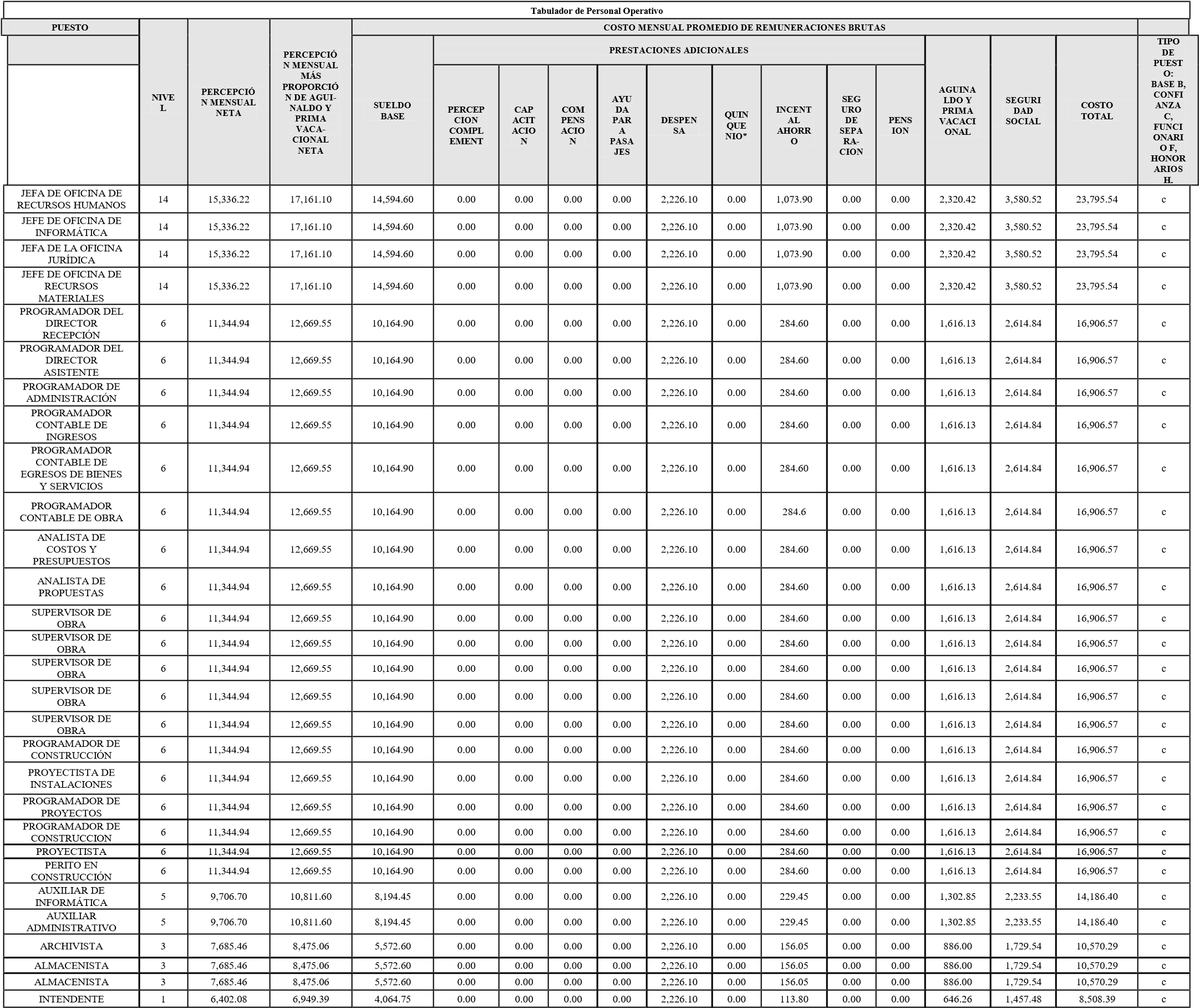 ANEXO 29 UNIVERSIDAD POLITÉCNICA DE TLAXCALA ANEXO 30 INSTITUTO TECNOLÓGICO SUPERIOR DE TLAXCO ANEXO 31 UNIVERSIDAD TECNOLÓGICA DE TLAXCALA ANEXO 32  INSTITUTO TLAXCALTECA PARA LA EDUCACIÓN DE LOS ADULTOS ANEXO 33 EL COLEGIO DE TLAXCALA A. C. ANEXO 34 COLEGIO DE EDUCACIÓN PROFESIONAL TÉCNICA DEL ESTADO DE TLAXCALA ANEXO 35 UNIVERSIDAD POLITÉCNICA DE TLAXCALA REGIÓN PONIENTE ANEXO 36 SECTOR SALUD O.P.D  SALUD DE TLAXCALA ANEXO 36.1 SECTOR  SALUD O.P.D SALUD  DE TLAXCALA ANEXO 36.2 SECTOR  SALUD O.P.D SALUD DE TLAXCALA ANEXO 37 PODER LEGISLATIVO (CONGRESO) ANEXO 38 ÓRGANO DE FISCALIZACIÓN SUPERIOR ANEXO 39 PODER  JUDICIAL El Poder Judicial adecuara su Analítico de Plazas y Tabuladores de acuerdo al Presupuesto Asignado  ANEXO  40 TRIBUNAL DE JUSTICIA ADMINISTRATIVA ANEXO 41 COMISIÓN ESTATAL DE DERECHOS HUMANOS ANEXO 42 INSTITUTO TLAXCALTECA DE ELECCIONES ANEXO 43 INSTITUTO DE ACCESO A LA INFORMACIÓN PÚBLICA Y PROTECCIÓN DE DATOS PERSONALES PARA EL ESTADO DE TLAXCALA ANEXO 44 TRIBUNAL  DE CONCILIACIÓN Y ARBITRAJE DEL ESTADO ANEXO 45 TRIBUNAL ELECTORAL DE TLAXCALA ANEXO 46 SECRETARÍA EJECUTIVA DEL SISTEMA ANTICORRUPCIÓN DEL ESTADO DE TLAXCALA ANEXO 47 PARTICIPACIONES A MUNICIPIO 2020 ANEXO 48 INDICADORES Y METAS PARA EVALUACIÓN ANEXO 49 MATRIZ DE INDICADORES PARA RESULTADOS ANEXO 50 OBRAS Y ACCIONES DEL PROGRAMA DE RESARCIMIENTO A LAS FINANZAS MUNICIPALES DEL ESTADO DE TLAXCALA * * * * PUBLICACIONES   OFICIALES * * * * 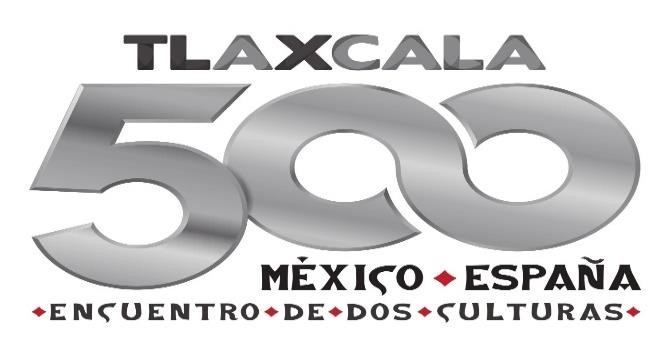 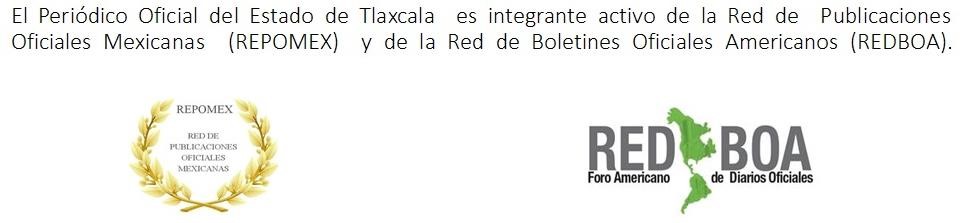 FUENTE DE FINANCIAMIENTO NO ETIQUETADO ETIQUETADO MONTO 1. RECURSOS FISCALES 1,067,580,297.00  0.00 1,067,580,297.00 2. FINANCIAMIENTOS INTERNOS   0.00   0.00 0.00 3. FINANCIAMIENTOS EXTERNOS   0.00   0.00 0.00 4. INGRESOS PROPIOS 157,838,576.00   0.00 157,838,576.00 5. RECURSOS FEDERALES 9,233,439,574.00 10,320,183,395.00 19,553,622,969.00 6. RECURSOS ESTATALES   0.00   0.00 0.00 7. OTROS RECURSOS   0.00   0.00 0.00 TOTAL 10,458,858,447.00 10,320,183,395.00 20,779,041,842.00 ENTIDAD TOTAL O.P.D SALUD DE TLAXCALA. 14,768,722.48 INSTITUTO TLAXCALTECA DE LA CULTURA. 1,581,255.00 INSTITUTO DEL DEPORTE DE TLAXCALA. 603,940.00 COLEGIO DE ESTUDIOS CIENTÍFICOS Y TECNOLÓGICOS DEL ESTADO DE TLAXCALA. 15,500,000.00 COLEGIO DE BACHILLERES DEL ESTADO DE TLAXCALA. 29,130,481.00 INSTITUTO TLAXCALTECA DE LA INFRAESTRUCTURA FÍSICA EDUCATIVA. 461,915.00 UNIVERSIDAD POLITÉCNICA DE TLAXCALA. 30,518,407.00 INSTITUTO TECNOLÓGICO SUPERIOR DE TLAXCO. 2,636,398.65 UNIVERSIDAD TECNOLÓGICA DE TLAXCALA. 9,000,000.00 INSTITUTO DE CAPACITACIÓN PARA EL TRABAJO DEL ESTADO DE TLAXCALA. 2,000,000.00 UNIDAD DE SERVICIOS EDUCATIVOS DE TLAXCALA. 5,000,000.00 COLEGIO DE EDUCACIÓN PROFESIONAL TÉCNICA DEL ESTADO DE TLAXCALA. 9,001,945.00 CENTRO DE SERVICIOS INTEGRALES PARA EL TRATAMIENTO DE AGUAS RESIDUALES DEL ESTADO DE TLAXCALA. 33,716,203.87 UNIVERSIDAD POLITÉCNICA DE TLAXCALA REGIÓN PONIENTE. 2,650,500.00 COLEGIO DE TLAXCALA A.C. 1,268,808.00 TOTAL 157,838,576.00 SUBFUENTE DE FINANCIAMIENTO MONTO INGRESOS DERIVADOS DE FUENTES LOCALES 1,067,580,297.00 INGRESOS POR VENTAS DE BIENES DE ORGANISMOS DESCENTRALIZADOS 157,838,576.00 FONDO GENERAL DE PARTICIPACIONES 6,670,182,161.00 FONDO DE COMPENSACIÓN 542,437,087.00 INCENTIVO PARA LA VENTA FINAL DE GASOLINA Y DIESEL 194,447,999.00 FONDO DE FOMENTO MUNICIPAL 475,883,972.00 FONDO ISR 631,121,332.00 IMPUESTO ESPECIAL SOBRE PRODUCCIÓN Y SERVICIOS 76,251,214.00 FONDO DE FISCALIZACIÓN 392,882,152.00 FONDO DE COMPENSACIÓN ISAN 9,897,378.00 FONDO REPECOS E INTERMEDIOS 5,039,550.00 INCENTIVOS DERIVADOS DE COLABORACIÓN FISCAL 235,296,729.00 FONDO PARA LA NOMINA EDUCATIVA Y GASTO OPERATIVO 2020 5,566,044,996.00 FONDO DE APORTACIONES PARA LOS SERVICIOS DE SALUD 2020 1,767,971,639.00 FONDO DE INFRAESTRUCTURA SOCIAL MUNICIPAL 2020 718,203,499.00 FONDO DE INFRAESTRUCTURA SOCIAL ESTATAL 2020 99,066,384.00 FONDO PARA EL FORTALECIMIENTO MUNICIPAL 2020 914,458,055.00 FONDO DE APORTACIONES PARA LA EDUCACIÓN DE ADULTOS 2020 46,352,897.00 FONDO DE APORTACIONES PARA LA EDUCACIÓN TECNOLÓGICA 2020 45,116,744.00 FONDO DE APORTACIONES PARA LA SEGURIDAD PUBLICA 2020 162,424,115.00 FONDO DE APORTACIONES MÚLTIPLES ASISTENCIA SOCIAL 2020 148,983,851.00 FONDO DE APORTACIONES MÚLTIPLES INFRAESTRUCTURA EDUCATIVA BÁSICA 2020 153,879,976.00 FONDO DE APORTACIONES MÚLTIPLES INFRAESTRUCTURA EDUCATIVA SUPERIOR 2020 40,165,414.00 FONDO DE APORTACIONES MÚLTIPLES INFRAESTRUCTURA EDUCATIVA MEDIA SUPERIOR 2020 8,238,504.00 FONDO DE APORTACIONES PARA EL FORTALECIMIENTO DE LAS ENTIDADES FEDERATIVAS 2020 649,277,321.00 TOTAL 20,779,041,842.00 TIPO DE GASTO              MONTO 1. GASTO CORRIENTE 17,709,260,903.92 2. GASTO DE CAPITAL 954,790,571.18 3. AMORTIZACIÓN DE LA DEUDA Y DISMINUCIÓN DE PASIVOS 0.00 4. PENSIONES Y JUBILACIONES 0.00 5. PARTICIPACIONES  2,114,990,366.90 TOTAL 20,779,041,842.00 PRESUPUESTO TOTAL GASTO PROGRAMABLE GASTO NO PROGRAMABLE 20,779,041,842.00 16,052,707,573.26 4,726,334,268.74 CAPÍTULO MONTO 1000. SERVICIOS PERSONALES 2,526,077,644.74 2000. MATERIALES Y SUMINISTROS 210,806,095.28 3000. SERVICIOS GENERALES 264,149,920.88 4000. TRANSFERENCIAS, ASIGNACIONES, SUBSIDIOS Y OTRAS AYUDAS 13,075,565,689.02 5000. BIENES MUEBLES, INMUEBLES E INTANGIBLES 18,015,850.18 6000. INVERSIÓN PUBLICA 903,556,321.00 7000. INVERSIONES FINANCIERAS Y OTRAS PROVISIONES 33,218,400.00 8000. PARTICIPACIONES Y APORTACIONES 3,747,651,920.90 9000. DEUDA PUBLICA 0.00 TOTAL 20,779,041,842.00 RAMO ESTATAL FEDERAL (RAMO 33)        TOTAL 1.        PODER LEGISLATIVO 328,694,985.00 0.00 328,694,985.00 2.        PODER JUDICIAL 368,080,000.00 0.00 368,080,000.00 3.        ÓRGANOS AUTÓNOMOS 281,907,362.84 0.00 281,907,362.84 4.        PODER EJECUTIVO 7,365,185,732.26 8,687,521,841.00 16,052,707,573.26 5.       MUNICIPIOS 2,114,990,366.90 1,632,661,554.00 3,747,651,920.90 TOTAL 10,458,858,447.00 10,320,183,395.00 20,779,041,842.00 Nivel o dígito SECTOR SECTOR SECTOR SECTOR SECTOR ASIGNACIÓN PRESUPUESTAL 2.0.0.0.0 SECTOR PÚBLICO DE LAS ENTIDADES FEDERATIVAS SECTOR PÚBLICO DE LAS ENTIDADES FEDERATIVAS SECTOR PÚBLICO DE LAS ENTIDADES FEDERATIVAS SECTOR PÚBLICO DE LAS ENTIDADES FEDERATIVAS SECTOR PÚBLICO DE LAS ENTIDADES FEDERATIVAS 20,779,041,842.00 2.1.0.0.0 SECTOR PÚBLICO NO FINANCIERO SECTOR PÚBLICO NO FINANCIERO SECTOR PÚBLICO NO FINANCIERO SECTOR PÚBLICO NO FINANCIERO 20,779,041,842.00 2.1.1.0.0 GOBIERNO GENERAL ESTATAL O DEL DISTRITO FEDERAL GOBIERNO GENERAL ESTATAL O DEL DISTRITO FEDERAL GOBIERNO GENERAL ESTATAL O DEL DISTRITO FEDERAL 20,779,041,842.00 2.1.1.1.0 GOBIERNO ESTATAL O DEL DISTRITO FEDERAL GOBIERNO ESTATAL O DEL DISTRITO FEDERAL        11,215,946,526.59 2.1.1.1.1 PODER EJECUTIVO 6,489,612,257.85 2.1.1.1.2 PODER LEGISLATIVO 328,694,985.00 2.1.1.1.3 PODER JUDICIAL 368,080,000.00 2.1.1.1.4 ÓRGANOS AUTÓNOMOS 281,907,362.84 2.1.1.1.5 MUNICIPIOS 3,747,651,920.90 2.1.1.2.0 ENTIDADES 	PARAESTATALES 	Y 	FIDEICOMISOS 	NO EMPRESARIALES Y NO FINANCIEROS ENTIDADES 	PARAESTATALES 	Y 	FIDEICOMISOS 	NO EMPRESARIALES Y NO FINANCIEROS 9,563,095,315.41 2.1.1.3.0 INSTITUCIONES PÚBLICAS DE SEGURIDAD SOCIAL INSTITUCIONES PÚBLICAS DE SEGURIDAD SOCIAL 2.1.2.0.0 ENTIDADES PARAESTATALES EMPRESARIALES NO FINANCIERAS CON PARTICIPACIÓN ESTATAL MAYORITARIA ENTIDADES PARAESTATALES EMPRESARIALES NO FINANCIERAS CON PARTICIPACIÓN ESTATAL MAYORITARIA ENTIDADES PARAESTATALES EMPRESARIALES NO FINANCIERAS CON PARTICIPACIÓN ESTATAL MAYORITARIA 2.1.2.1.0 ENTIDADES 	PARAESTATALES 	EMPRESARIALES 	NO FINANCIERAS CON PARTICIPACIÓN ESTATAL MAYORITARIA ENTIDADES 	PARAESTATALES 	EMPRESARIALES 	NO FINANCIERAS CON PARTICIPACIÓN ESTATAL MAYORITARIA 2.1.2.2.0 FIDEICOMISOS EMPRESARIALES NO FINANCIEROS CON PARTICIPACIÓN ESTATAL MAYORITARIA FIDEICOMISOS EMPRESARIALES NO FINANCIEROS CON PARTICIPACIÓN ESTATAL MAYORITARIA 2.2.0.0.0 SECTOR PÚBLICO FINANCIERO SECTOR PÚBLICO FINANCIERO SECTOR PÚBLICO FINANCIERO SECTOR PÚBLICO FINANCIERO 2.2.2.0.0 ENTIDADES 	PARAESTATALES 	EMPRESARIALES 	FINANCIERAS MONETARIAS CON PARTICIPACIÓN ESTATAL MAYORITARIA ENTIDADES 	PARAESTATALES 	EMPRESARIALES 	FINANCIERAS MONETARIAS CON PARTICIPACIÓN ESTATAL MAYORITARIA ENTIDADES 	PARAESTATALES 	EMPRESARIALES 	FINANCIERAS MONETARIAS CON PARTICIPACIÓN ESTATAL MAYORITARIA 2.2.2.1.0 BANCOS DE INVERSIÓN Y DESARROLLO BANCOS DE INVERSIÓN Y DESARROLLO 2.2.2.2.0 BANCOS COMERCIALES BANCOS COMERCIALES 2.2.2.3.0 OTROS BANCOS OTROS BANCOS 2.2.2.4.0 FONDOS DEL MERCADO DE DINERO FONDOS DEL MERCADO DE DINERO 2.2.3.0.0 ENTIDADES PARAESTATALES FINANCIERAS NO MONETARIAS CON PARTICIPACIÓN ESTATAL MAYORITARIA ENTIDADES PARAESTATALES FINANCIERAS NO MONETARIAS CON PARTICIPACIÓN ESTATAL MAYORITARIA ENTIDADES PARAESTATALES FINANCIERAS NO MONETARIAS CON PARTICIPACIÓN ESTATAL MAYORITARIA 2.2.3.1.0 FONDOS DE INVERSIÓN FUERA DEL MERCADO DE DINERO FONDOS DE INVERSIÓN FUERA DEL MERCADO DE DINERO 2.2.3.2.0 OTROS INTERMEDIARIOS FINANCIEROS, EXCEPTO SOCIEDADES DE SEGUROS Y FONDOS DE PENSIONES OTROS INTERMEDIARIOS FINANCIEROS, EXCEPTO SOCIEDADES DE SEGUROS Y FONDOS DE PENSIONES 2.2.3.3.0 AUXILIARES FINANCIEROS AUXILIARES FINANCIEROS 2.2.3.4.0 INSTITUCIONES FINANCIERAS CAUTIVAS Y PRESTAMISTAS DE DINERO INSTITUCIONES FINANCIERAS CAUTIVAS Y PRESTAMISTAS DE DINERO 2.2.3.5.0 SOCIEDADES DE SEGUROS (SS) Y FONDOS DE PENSIONES (FP) SOCIEDADES DE SEGUROS (SS) Y FONDOS DE PENSIONES (FP) 2.2.4.0.0 FIDEICOMISOS FINANCIEROS PÚBLICOS CON PARTICIPACIÓN ESTATAL MAYORITARIA FIDEICOMISOS FINANCIEROS PÚBLICOS CON PARTICIPACIÓN ESTATAL MAYORITARIA FIDEICOMISOS FINANCIEROS PÚBLICOS CON PARTICIPACIÓN ESTATAL MAYORITARIA 2.2.4.1.0 FONDOS DE INVERSIÓN FUERA DEL MERCADO DE DINERO FONDOS DE INVERSIÓN FUERA DEL MERCADO DE DINERO 2.2.4.2.0 OTROS INTERMEDIARIOS FINANCIEROS, EXCEPTO SOCIEDADES DE SEGUROS Y FONDOS DE PENSIONES OTROS INTERMEDIARIOS FINANCIEROS, EXCEPTO SOCIEDADES DE SEGUROS Y FONDOS DE PENSIONES 2.2.4.3.0 AUXILIARES FINANCIEROS AUXILIARES FINANCIEROS 2.2.4.4.0 INSTITUCIONES FINANCIERAS CAUTIVAS Y PRESTAMISTAS DE DINERO INSTITUCIONES FINANCIERAS CAUTIVAS Y PRESTAMISTAS DE DINERO 2.2.4.5.0 SOCIEDADES DE SEGUROS (SS) Y FONDOS DE PENSIONES (FP) SOCIEDADES DE SEGUROS (SS) Y FONDOS DE PENSIONES (FP) TOTAL TOTAL TOTAL TOTAL TOTAL TOTAL 20,779,041,842.00 Nivel o dígito Sector Sector Sector Unidad Responsable Asignación presupuestal 2.1.1.1.0 Gobierno Estatal o del Distrito Federal Gobierno Estatal o del Distrito Federal Gobierno Estatal o del Distrito Federal 20,779,041,842.00 2.1.1.1.1 Poder Ejecutivo Poder Ejecutivo 6,489,612,257.85 Despacho del Gobernador Dirección Administrativa 92,404,148.82 Despacho del Gobernador Dirección de Atención a Migrantes 5,416,913.85 Secretaría de Gobierno Dirección Administrativa 117,204,557.00 Oficialía Mayor de Gobierno Departamento Administrativo 164,143,445.17 Procuraduría General de Justicia Dirección Administrativa 250,075,050.65 Secretaría de Planeación y Finanzas Dirección de Administración 2,328,892,210.81 Secretaría de Planeación y Finanzas Dirección de Desarrollo Social 123,594,538.18 Secretaría de Desarrollo Económico Departamento Administrativo 49,762,962.47 Secretaría de Turismo Dirección de Planeación y Desarrollo Turístico 37,883,672.16 Secretaría de Obras Públicas Desarrollo Urbano y Vivienda Secretaría de Obras Públicas Desarrollo Urbano y Vivienda Dirección de Obras Públicas 759,514,518.78 Secretaría de Educación Pública Dirección de Educación Básica 1,089,282,312.50 Dirección de Administración y Secretaría de Comunicaciones y Transportes Planeación 103,655,066.00 Contraloría del Ejecutivo Dirección Administrativa 33,230,113.08 Secretaría de Fomento Agropecuario Dirección Administrativa 212,574,759.68 Sistema Estatal de Promoción del Empleo y Desarrollo Comunitario Dirección de Desarrollo Comunitario y Pueblos Indígenas 23,760,585.00 Sistema Estatal de Promoción del Empleo y Desarrollo Comunitario Dirección de Servicio Nacional de Empleo Tlaxcala Sistema Estatal de Promoción del Empleo y Desarrollo Comunitario Dirección de Servicio Nacional de Empleo Tlaxcala 15,461,684.00 Coordinación General de Información y Relaciones Públicas Coordinación General de Información y Relaciones Públicas Dirección Administrativa 27,349,304.21 Coordinación General de Ecología Departamento Administrativo 73,712,188.10 Secretaría de Políticas Públicas y Participación Ciudadana Secretaría de Políticas Públicas y Participación Ciudadana Dirección de Administración 11,636,215.74 Coordinación Estatal de Protección Civil Dirección General 10,111,244.98 Comisión Ejecutiva del Sistema Estatal de Seguridad Pública Comisión Ejecutiva del Sistema Estatal de Seguridad Pública Dirección Administrativa 221,548,337.00 Coordinación de Radio Cine y Televisión Dirección Administrativa 29,369,792.30 Instituto Tlaxcalteca de Desarrollo Taurino Dirección General 1,313,668.91 Centro de Educación Continua y a Distancia Dirección de Servicios Administrativos y Técnicos 9,299,900.00 Instituto Estatal de la Mujer Dirección General 12,200,895.00 	Instituto 	Tlaxcalteca 	de 	Asistencia Especializada a la Salud 	Instituto 	Tlaxcalteca 	de 	Asistencia Especializada a la Salud Dirección General 32,611,042.76 Comisión Estatal de Arbitraje Médico Presidencia 2,716,562.09 Secretaría de Seguridad Ciudadana Dirección Administrativa 524,065,005,.45 Secretaría de Seguridad Ciudadana Dirección de Prevención y Reinserción social 115,360,171.19 Casa de las Artesanías de Tlaxcala Área Administrativa 11,461,391.97 2.1.1.1.2 Poder Legislativo Poder Legislativo 328,694,985.00 Congreso del Estado 252,716,985.00 Órgano de Fiscalización Superior 75,978,000.00 2.1.1.1.3 Poder Judicial Poder Judicial 368,080,000.00 Tribunal Superior de Justicia y Consejo de la Judicatura del Estado 325,000,000.00 Tribunal de Justicia Administrativa 43,080,000.00 2.1.1.1.4 Órganos autónomos 281,907,362.84 Universidad Autónoma de Tlaxcala 107,453,569.86 Comisión Estatal de Derechos Humanos 22,487,162.71 Instituto Tlaxcalteca de Elecciones 83,042,151.03 Instituto de Acceso a la Información 	Pública 	y 	Protección 	de 	Datos Personales para el Estado de Tlaxcala Instituto de Acceso a la Información 	Pública 	y 	Protección 	de 	Datos Personales para el Estado de Tlaxcala 15,352,090.08 Tribunal de Conciliación y Arbitraje del Estado 15,061,589.44 Tribunal Electoral de Tlaxcala 27,578,989.00 Secretaría Ejecutiva del Sistema Anticorrupción del Estado de Tlaxcala 10,931,810.72 2.1.1.1.5 Municipios Municipios 3,747,651,920.90 2.1.1.2.0 Entidades paraestatales y fideicomisos no empresariales y no financieros Entidades paraestatales y fideicomisos no empresariales y no financieros Entidades paraestatales y fideicomisos no empresariales y no financieros 9,563,095,315.41 O.P.D Salud de Tlaxcala Dirección de Servicios de Salud 2,054,740,361.48 O.P.D Salud de Tlaxcala Dirección de Operación Sanitaria COEPRIST 5,237,000.00 Consejo Estatal de Población Dirección General 3,801,467.00 Instituto de Catastro Dirección General 6,194,012.00 Fideicomiso de la Ciudad Industrial de Xicohténcatl Gerencia General 4,138,000.00 Fondo Macro para el Desarrollo Integral de Tlaxcala Fondo Macro para el Desarrollo Integral de Tlaxcala Dirección General 12,111,454.00 Instituto Tlaxcalteca de la Cultura Instituto Tlaxcalteca de la Cultura Dirección General 42,789,220.98 Instituto del Deporte de Tlaxcala Dirección General 21,828,419.56 Coordinación 	de 	Servicio 	Social 	de Instituciones de Educación Superior Coordinación 	de 	Servicio 	Social 	de Instituciones de Educación Superior Coordinación General 1,503,237.00 Colegio 	de 	Estudios 	Científicos 	y Tecnológicos del Estado de Tlaxcala Colegio 	de 	Estudios 	Científicos 	y Tecnológicos del Estado de Tlaxcala Dirección de Planeación 249,602,298.45 Colegio de Bachilleres del Estado de Tlaxcala Dirección General 288,924,202.68 Instituto Tlaxcalteca de la Infraestructura Física Educativa Instituto Tlaxcalteca de la Infraestructura Física Educativa Dirección General 212,434,504.01 Universidad Politécnica de Tlaxcala Secretaría Académica 68,324,407.00 Instituto Tecnológico Superior de Tlaxco Dirección General 14,745,239.65 Universidad Tecnológica de Tlaxcala Dirección de Planeación y Desarrollo Institucional 40,000,000.00 Instituto Tlaxcalteca para la Educación de los Adultos Dirección de Planeación y Seguimiento Operativo 61,398,281.80 El Colegio de Tlaxcala A.C. Dirección Administrativa 16,378,546.62 Sistema Estatal para el Desarrollo Integral de la Familia Procuraduría para la Protección de Niñas, Niños y Adolescentes Sistema Estatal para el Desarrollo Integral de la Familia Procuraduría para la Protección de Niñas, Niños y Adolescentes 18,691,068.67 Sistema Estatal para el Desarrollo Integral de la Familia Dirección de Atención a Población Vulnerable Sistema Estatal para el Desarrollo Integral de la Familia Dirección de Atención a Población Vulnerable 211,181,894.78 Instituto Tlaxcalteca para Personas con Discapacidad Dirección General 9,109,558.69 Comisión 	Ejecutiva 	de 	Atención 	a Víctimas y Ofendidos Comisión 	Ejecutiva 	de 	Atención 	a Víctimas y Ofendidos Dirección General 3,998,715.23 Instituto Tlaxcalteca de la Juventud Dirección General 8,708,382.56 Instituto de Capacitación para el Trabajo del Estado de Tlaxcala Dirección de Planeación y Evaluación Instituto de Capacitación para el Trabajo del Estado de Tlaxcala Dirección de Planeación y Evaluación 32,430,683.00 Unidad de Servicios Educativos de Tlaxcala Dirección de Administración y Finanzas Unidad de Servicios Educativos de Tlaxcala Dirección de Administración y Finanzas 5,700,265,996.00 Colegio de Educación Profesional Técnica del Estado de Tlaxcala Colegio de Educación Profesional Técnica del Estado de Tlaxcala Dirección Académica 60,939,689.00 Instituto Inmobiliario de Desarrollo Urbano y Vivienda del Estado de Tlaxcala Instituto Inmobiliario de Desarrollo Urbano y Vivienda del Estado de Tlaxcala Dirección General 22,220,743.00 Comisión Estatal de Agua de Tlaxcala Dirección General 15,898,964.14 Centro de Servicios Integrales Para el Tratamiento de Aguas Residuales del Estado de Tlaxcala Centro de Servicios Integrales Para el Tratamiento de Aguas Residuales del Estado de Tlaxcala Centro de Servicios Integrales Para el Tratamiento de Aguas Residuales del Estado de Tlaxcala Dirección General 49,939,468.11 Universidad Politécnica de Tlaxcala Región Poniente Secretaría Administrativa 9,650,500.00 Régimen Estatal de Protección Social en Salud en Tlaxcala Régimen Estatal de Protección Social en Salud en Tlaxcala Subdirección de Administración 315,909,000.00 PROPUESTA 2020 PROPUESTA 2020 ADMINISTRATIVA ESTATAL FEDERAL TOTAL 4. Despacho del Gobernador 97,821,062.67 0.00 97,821,062.67 5. Secretaría de Gobierno 117,204,557.00 0.00 117,204,557.00 6. Oficialía Mayor de Gobierno 164,143,445.17 0.00 164,143,445.17 7. Procuraduría General de Justicia 250,075,050.65 0.00 250,075,050.65 8. Secretaría de Planeación y Finanzas 2,353,420,364.99 99,066,384.00 2,452,486,748.99 11. Secretaría de Desarrollo Económico 49,762,962.47 0.00 49,762,962.47 12. Secretaría de Turismo 37,883,672.16 0.00 37,883,672.16 13. Secretaría de Obras Públicas Desarrollo Urbano y Vivienda 110,237,197.78 649,277,321.00 759,514,518.78 14. Secretaría de Educación Pública 1,089,282,312.50 0.00 1,089,282,312.50 15. Secretaría de Comunicaciones y Transportes 103,655,066.00 0.00 103,655,066.00 17. Contraloría del Ejecutivo 33,230,113.08 0.00 33,230,113.08 18. Secretaría de Fomento Agropecuario 212,574,759.68 0.00 212,574,759.68 19. Sistema Estatal de Promoción del Empleo y Desarrollo Comunitario 39,222,269.00 0.00 39,222,269.00 20. Coordinación General de Información y Relaciones Públicas 27,349,304.21 0.00 27,349,304.21 21. Coordinación General de Ecología 73,712,188.10 0.00 73,712,188.10 63. Secretaría de Seguridad Ciudadana 639,425,176.64 0.00 639,425,176.64 70. Secretaría de Políticas Públicas y Participación Ciudadana 11,636,215.74 0.00 11,636,215.74 DEPENDENCIAS 5,410,635,717.84 748,343,705.00 6,158,979,422.84 25. Coordinación Estatal de Protección Civil 10,111,244.98 0.00 10,111,244.98 27. Comisión Ejecutiva del Sistema Estatal de Seguridad Pública 59,124,222.00 162,424,115.00 221,548,337.00 33. Coordinación de Radio Cine y Televisión 29,369,792.30 0.00 29,369,792.30 34. Instituto Tlaxcalteca de Desarrollo Taurino 1,313,668.91 0.00 1,313,668.91 45. Centro de Educación Continua y a Distancia 9,299,900.00 0.00 9,299,900.00 48. Instituto Estatal de la Mujer 12,200,895.00 0.00 12,200,895.00 51. Instituto Tlaxcalteca de Asistencia Especializada a la Salud 32,611,042.76 0.00 32,611,042.76 52. Comisión Estatal de Arbitraje Médico 2,716,562.09 0.00 2,716,562.09 69. Casa de las Artesanías de Tlaxcala 11,461,391.97 0.00 11,461,391.97 DESCONCENTRADOS 168,208,720.01 162,424,115.00 330,632,835.01 26. Consejo Estatal de Población 3,801,467.00 0.00 3,801,467.00 28. Instituto de Catastro 6,194,012.00 0.00 6,194,012.00 30. Fideicomiso de la Ciudad Industrial de Xicohténcatl 4,138,000.00 0.00 4,138,000.00 32. Fondo Macro para el Desarrollo Integral de Tlaxcala 12,111,454.00 0.00 12,111,454.00 35. Instituto Tlaxcalteca de la Cultura 42,789,220.98 0.00 42,789,220.98 36. Instituto del Deporte de Tlaxcala 21,828,419.56 0.00 21,828,419.56 37. Coordinación de Servicio Social de Instituciones de Educación Superior 1,503,237.00 0.00 1,503,237.00 38. Colegio de Estudios Científicos y Tecnológicos del Estado de Tlaxcala 249,602,298.45 0.00 249,602,298.45 39. Colegio de Bachilleres del Estado de Tlaxcala 288,924,202.68 0.00 288,924,202.68 40. Instituto Tlaxcalteca de la Infraestructura Física Educativa 10,150,610.01 202,283,894.00 212,434,504.01 41. Universidad Politécnica de Tlaxcala 68,324,407.00 0.00 68,324,407.00 42. Instituto Tecnológico Superior de Tlaxco 14,745,239.65 0.00 14,745,239.65 43. Universidad Tecnológica de Tlaxcala 40,000,000.00 0.00 40,000,000.00 44. Instituto Tlaxcalteca para la Educación de los Adultos 15,045,384.80 46,352,897.00 61,398,281.80 46. El Colegio de Tlaxcala A.C. 16,378,546.62 0.00 16,378,546.62 49. Sistema Estatal para el Desarrollo Integral de la Familia 80,889,112.45 148,983,851.00 229,872,963.45 50. Instituto Tlaxcalteca para Personas con Discapacidad 9,109,558.69 0.00 9,109,558.69 53. Comisión Ejecutiva de Atención a Víctimas y Ofendidos 3,998,715.23 0.00 3,998,715.23 54. Instituto Tlaxcalteca de la Juventud 8,708,382.56 0.00 8,708,382.56 56. Instituto de Capacitación Para el Trabajo del Estado de Tlaxcala 32,430,683.00 0.00 32,430,683.00 58. Unidad de Servicios Educativos de Tlaxcala 134,221,000.00 5,566,044,996.00 5,700,265,996.00 59. Colegio de Educación Profesional Técnica del Estado de Tlaxcala 15,822,945.00 45,116,744.00 60,939,689.00 62. Instituto Inmobiliario de Desarrollo Urbano y Vivienda del Estado de Tlaxcala 22,220,743.00 0.00 22,220,743.00 64. Comisión Estatal de Agua de Tlaxcala 15,898,964.14 0.00 15,898,964.14 65. Centro de Servicios Integrales para el Tratamiento de Aguas Residuales del Estado de Tlaxcala 49,939,468.11 0.00 49,939,468.11 66. Universidad Politécnica de Tlaxcala Región Poniente 9,650,500.00 0.00 9,650,500.00 67. Régimen Estatal de Protección Social en Salud en Tlaxcala 315,909,000.00 0.00 315,909,000.00 16. O.P.D Salud de Tlaxcala 292,005,722.48 1,767,971,639.00 2,059,977,361.48 DESCENTRALIZADOS 1,786,341,294.41 7,776,754,021.00 9,563,095,315.41 TOTAL 7,365,185,732.26 8,687,521,841.00 16,052,707,573.26 1 1 Ingresos Ingresos Total de Ingresos Total de Ingresos 1.1 1.1 Ingresos Corrientes Ingresos Corrientes Ingresos Corrientes Ingresos Corrientes Ingresos Corrientes Ingresos Corrientes Ingresos Corrientes Total Ingresos Corrientes Total Ingresos Corrientes Total Ingresos Corrientes Total Ingresos Corrientes 20,779,041,842.00 20,779,041,842.00 1.1.1 1.1.1 Impuestos Impuestos Impuestos Impuestos Impuestos Monto Monto Monto 565,369,488.00 565,369,488.00 565,369,488.00 565,369,488.00 1.1.2 1.1.2 Contribuciones a la Seguridad Social Contribuciones a la Seguridad Social Contribuciones a la Seguridad Social Contribuciones a la Seguridad Social Contribuciones a la Seguridad Social Monto Monto Monto 0 0 0 0 1.1.3 1.1.3 Contribuciones de Mejoras Contribuciones de Mejoras Contribuciones de Mejoras Contribuciones de Mejoras Contribuciones de Mejoras Monto Monto Monto 0 0 0 0 1.1.4 1.1.4 Derechos, 	Productos 	y Aprovechamientos Corrientes Derechos, 	Productos 	y Aprovechamientos Corrientes Derechos, 	Productos 	y Aprovechamientos Corrientes Derechos, 	Productos 	y Aprovechamientos Corrientes Derechos, 	Productos 	y Aprovechamientos Corrientes Monto Monto Monto 502,210,809.00 502,210,809.00 502,210,809.00 502,210,809.00 1.1.5 1.1.5 Rentas de la Propiedad Rentas de la Propiedad Rentas de la Propiedad Rentas de la Propiedad Rentas de la Propiedad Monto Monto Monto 0 0 0 0 1.1.6 1.1.6 Venta de Bienes y Servicios de Entidades del Gobierno Federal/ Ingresos de Explotación de Entidades Empresariales Venta de Bienes y Servicios de Entidades del Gobierno Federal/ Ingresos de Explotación de Entidades Empresariales Venta de Bienes y Servicios de Entidades del Gobierno Federal/ Ingresos de Explotación de Entidades Empresariales Venta de Bienes y Servicios de Entidades del Gobierno Federal/ Ingresos de Explotación de Entidades Empresariales Venta de Bienes y Servicios de Entidades del Gobierno Federal/ Ingresos de Explotación de Entidades Empresariales Monto Monto Monto 157,838,576.00 157,838,576.00 157,838,576.00 157,838,576.00 1.1.7 1.1.7 Subsidios y Subvenciones Recibidos por las Entidades Empresariales Públicas Subsidios y Subvenciones Recibidos por las Entidades Empresariales Públicas Subsidios y Subvenciones Recibidos por las Entidades Empresariales Públicas Subsidios y Subvenciones Recibidos por las Entidades Empresariales Públicas Subsidios y Subvenciones Recibidos por las Entidades Empresariales Públicas Monto Monto Monto 0 0 0 0 1.1.8 1.1.8 Transferencias, 	Asignaciones 	y Donativos Corrientes Recibidos Transferencias, 	Asignaciones 	y Donativos Corrientes Recibidos Transferencias, 	Asignaciones 	y Donativos Corrientes Recibidos Transferencias, 	Asignaciones 	y Donativos Corrientes Recibidos Transferencias, 	Asignaciones 	y Donativos Corrientes Recibidos Monto Monto Monto 10,320,183,395.00 10,320,183,395.00 10,320,183,395.00 10,320,183,395.00 1.1.9 1.1.9 Participaciones Participaciones Participaciones Participaciones Participaciones Monto Monto Monto 9,233,439,574.00 9,233,439,574.00 9,233,439,574.00 9,233,439,574.00 1.2 1.2 Ingresos de Capital Ingresos de Capital Ingresos de Capital Ingresos de Capital Ingresos de Capital Ingresos de Capital Ingresos de Capital Total Ingresos de Capital Total Ingresos de Capital Total Ingresos de Capital Total Ingresos de Capital 1.2.1 1.2.1 Venta (Disposición) de Activos Venta (Disposición) de Activos Venta (Disposición) de Activos Venta (Disposición) de Activos Venta (Disposición) de Activos Monto Monto Monto 1.2.1.1 1.2.1.1 1.2.1.1 1.2.1.1 1.2.1.1 Venta de Activos Fijos Venta de Activos Fijos Venta de Activos Fijos Monto Monto 1.2.1.2 1.2.1.2 1.2.1.2 1.2.1.2 1.2.1.2 Venta de Objetos de Valor Venta de Objetos de Valor Venta de Objetos de Valor Monto Monto 1.2.1.3 1.2.1.3 1.2.1.3 1.2.1.3 1.2.1.3 Venta de Activos No Producidos Venta de Activos No Producidos Venta de Activos No Producidos Monto Monto 1.2.2 1.2.2 Disminución de Existencias Disminución de Existencias Disminución de Existencias Disminución de Existencias Disminución de Existencias Monto Monto Monto 1.2.3 1.2.3 Incremento de la depreciación, amortización, estimaciones y provisiones acumuladas Incremento de la depreciación, amortización, estimaciones y provisiones acumuladas Incremento de la depreciación, amortización, estimaciones y provisiones acumuladas Incremento de la depreciación, amortización, estimaciones y provisiones acumuladas Incremento de la depreciación, amortización, estimaciones y provisiones acumuladas Monto Monto Monto 1.2.4 1.2.4 Transferencias, 	asignaciones 	y donativos de capital recibidos Transferencias, 	asignaciones 	y donativos de capital recibidos Transferencias, 	asignaciones 	y donativos de capital recibidos Transferencias, 	asignaciones 	y donativos de capital recibidos Transferencias, 	asignaciones 	y donativos de capital recibidos Monto Monto Monto 1.2.5 1.2.5 Recuperación de inversiones financieras realizadas con fines de política Recuperación de inversiones financieras realizadas con fines de política Recuperación de inversiones financieras realizadas con fines de política Recuperación de inversiones financieras realizadas con fines de política Recuperación de inversiones financieras realizadas con fines de política Monto Monto Monto 2 2 Gastos Gastos 20,779,041,842.00 20,779,041,842.00 2.1 2.1 Gastos Corrientes Gastos Corrientes Gastos Corrientes Gastos Corrientes Gastos Corrientes Total Gastos Corrientes Total Gastos Corrientes Total Gastos Corrientes Total Gastos Corrientes Total Gastos Corrientes 19,824,251,270.82 19,824,251,270.82 2.1.1 2.1.1 Gastos de consumo de los entes del Gobierno General/ Gastos de Explotación 	de 	las entidades empresariales Gastos de consumo de los entes del Gobierno General/ Gastos de Explotación 	de 	las entidades empresariales Gastos de consumo de los entes del Gobierno General/ Gastos de Explotación 	de 	las entidades empresariales Monto Monto Monto Monto 2.1.1.1 2.1.1.1 2.1.1.1 Remuneraciones Remuneraciones Remuneraciones Remuneraciones Monto Monto Monto 2,526,077,644.74 2,526,077,644.74 2.1.1.2 2.1.1.2 2.1.1.2 Compra de bienes y servicios Compra de bienes y servicios Compra de bienes y servicios Compra de bienes y servicios Monto Monto Monto 474,956,016.16 474,956,016.16 2.1.1.3 2.1.1.3 2.1.1.3 Variación de Existencias (Disminución (+) Incremento (-)) Variación de Existencias (Disminución (+) Incremento (-)) Variación de Existencias (Disminución (+) Incremento (-)) Variación de Existencias (Disminución (+) Incremento (-)) Monto Monto Monto 2.1.1.4 2.1.1.4 2.1.1.4 Depreciación y amortización (Consumo de Capital Fijo) Depreciación y amortización (Consumo de Capital Fijo) Depreciación y amortización (Consumo de Capital Fijo) Depreciación y amortización (Consumo de Capital Fijo) Monto Monto Monto 2.1.1.5 2.1.1.5 2.1.1.5 Estimaciones por Deterioro de Inventarios Estimaciones por Deterioro de Inventarios Estimaciones por Deterioro de Inventarios Estimaciones por Deterioro de Inventarios Monto Monto Monto 2.1.1.6 2.1.1.6 2.1.1.6 Impuestos sobre los productos, la producción y las importaciones de las entidades empresariales Impuestos sobre los productos, la producción y las importaciones de las entidades empresariales Impuestos sobre los productos, la producción y las importaciones de las entidades empresariales Impuestos sobre los productos, la producción y las importaciones de las entidades empresariales Monto Monto Monto 2.1.2 2.1.2 Prestaciones 	de 	la Seguridad Social Prestaciones 	de 	la Seguridad Social Prestaciones 	de 	la Seguridad Social Monto Monto Monto Monto 2.1.3 2.1.3 Gastos de la propiedad Gastos de la propiedad Gastos de la propiedad Monto Monto Monto Monto 2.1.3.1 2.1.3.1 2.1.3.1 Intereses Intereses Intereses Intereses Monto Monto Monto 2.1.3.2 2.1.3.2 2.1.3.2 Gastos 	de 	la 	Propiedad Distintos de Intereses Gastos 	de 	la 	Propiedad Distintos de Intereses Gastos 	de 	la 	Propiedad Distintos de Intereses Gastos 	de 	la 	Propiedad Distintos de Intereses Monto Monto Monto 2.1.4 2.1.4 Subsidios 	y Subvenciones 	a Empresas Subsidios 	y Subvenciones 	a Empresas Subsidios 	y Subvenciones 	a Empresas Monto Monto Monto Monto 2.1.5 2.1.5 Transferencias, asignaciones y donativos corrientes otorgados Transferencias, asignaciones y donativos corrientes otorgados Transferencias, asignaciones y donativos corrientes otorgados Monto Monto Monto Monto 13,075,565,689.02 13,075,565,689.02 13,075,565,689.02 13,075,565,689.02 13,075,565,689.02 2.1.6 2.1.6 Impuestos sobre los ingresos, la riqueza y otros a las entidades empresariales públicas Impuestos sobre los ingresos, la riqueza y otros a las entidades empresariales públicas Impuestos sobre los ingresos, la riqueza y otros a las entidades empresariales públicas Monto Monto Monto Monto 2.1.7 2.1.7 Participaciones Participaciones Participaciones Monto Monto Monto Monto 3,747,651,920.90 3,747,651,920.90 3,747,651,920.90 3,747,651,920.90 3,747,651,920.90 2.1.8 2.1.8 Provisiones 	y 	Otras Estimaciones Provisiones 	y 	Otras Estimaciones Provisiones 	y 	Otras Estimaciones Monto Monto Monto Monto 2.2 2.2 Gastos de Capital Gastos de Capital Gastos de Capital Gastos de Capital Gastos de Capital Total Gastos de Capital Total Gastos de Capital Total Gastos de Capital Total Gastos de Capital Total Gastos de Capital 954,790,571.18 954,790,571.18 2.2.1 2.2.1 Construcciones 	en Proceso Construcciones 	en Proceso Construcciones 	en Proceso Monto Monto Monto Monto 903,556,321.00 903,556,321.00 903,556,321.00 903,556,321.00 903,556,321.00 2.2.2 2.2.2 Activos 	Fijos (Formación 	bruta 	de capital fijo) Activos 	Fijos (Formación 	bruta 	de capital fijo) Activos 	Fijos (Formación 	bruta 	de capital fijo) Monto Monto Monto Monto 18,015,850.18 18,015,850.18 18,015,850.18 18,015,850.18 18,015,850.18 2.2.3 2.2.3 Incremento 	de existencias Incremento 	de existencias Incremento 	de existencias Monto Monto Monto Monto 2.2.4 2.2.4 Objetos de valor Objetos de valor Objetos de valor Monto Monto Monto Monto 2.2.5 2.2.5 Activos no producidos Activos no producidos Activos no producidos Monto Monto Monto Monto 2.2.6 2.2.6 Transferencias, asignaciones y donativos de capital otorgados Transferencias, asignaciones y donativos de capital otorgados Transferencias, asignaciones y donativos de capital otorgados Monto Monto Monto Monto 2.2.7 2.2.7 Inversiones financieras realizadas con fines de política económica Inversiones financieras realizadas con fines de política económica Inversiones financieras realizadas con fines de política económica Monto Monto Monto Monto 33,218,400.00 33,218,400.00 33,218,400.00 33,218,400.00 33,218,400.00 3 3 Financiamiento Financiamiento Financiamiento Financiamiento Financiamiento Financiamiento Financiamiento Financiamiento Financiamiento Financiamiento Financiamiento Financiamiento Financiamiento Financiamiento Financiamiento Financiamiento Total Financiamiento Total Financiamiento 3.1 3.1 Fuentes financieras Fuentes financieras Fuentes financieras Fuentes financieras Fuentes financieras Fuentes financieras Fuentes financieras Total Fuentes Financieras Total Fuentes Financieras Total Fuentes Financieras Total Fuentes Financieras Total Fuentes Financieras 3.1.1 3.1.1 Disminución de activos financieros Disminución de activos financieros Disminución de activos financieros Disminución de activos financieros Disminución de activos financieros Monto Monto 3.1.2 3.1.2 Incremento de pasivos Incremento de pasivos Incremento de pasivos Incremento de pasivos Incremento de pasivos Monto Monto 3.1.3 3.1.3 Incremento del patrimonio Incremento del patrimonio Incremento del patrimonio Incremento del patrimonio Incremento del patrimonio Monto Monto 3.2 3.2 Aplicaciones Financieras (usos) Aplicaciones Financieras (usos) Aplicaciones Financieras (usos) Aplicaciones Financieras (usos) Aplicaciones Financieras (usos) Aplicaciones Financieras (usos) Aplicaciones Financieras (usos) Total Aplicaciones Financieras Total Aplicaciones Financieras Total Aplicaciones Financieras Total Aplicaciones Financieras Total Aplicaciones Financieras 3.2.1 3.2.1 3.2.1 3.2.1 Incremento 	de 	activos financieros Incremento 	de 	activos financieros Incremento 	de 	activos financieros Monto Monto 3.2.2 3.2.2 3.2.2 3.2.2 Disminución de pasivos Disminución de pasivos Disminución de pasivos Monto Monto 3.2.3 3.2.3 3.2.3 3.2.3 Disminución de Patrimonio Disminución de Patrimonio Disminución de Patrimonio Monto Monto CAPÍTULO GASTO CORRIENTE GASTO DE CAPITAL AMORTIZACIÓN DE LA DEUDA Y DISMINUCIÓN DE PASIVOS PENSIONES Y JUBILACIONES PARTICIPA CIONES TOTAL 1000. Servicios Personales 2,526,077,644.74 0.00 0.00 0.00 0.00 2,526,077,644.74 2000. Materiales y Suministros 210,806,095.28 0.00 0.00 0.00 0.00 210,806,095.28 3000. Servicios Generales 264,149,920.88 0.00 0.00 0.00 0.00 264,149,920.88 4000. Transferencias, Asignaciones, Subsidios y otras Ayudas 12,096,883,341.18 0.00 0.00 0.00 0.00 12,096,883,341.18 5000. 	Bienes 	Muebles, Inmuebles e Intangibles 0.00 18,015,850.18 0.00 0.00 0.00 18,015,850.18 6000. Inversión Publica 0.00 903,556,321.00 0.00 0.00 0.00 903,556,321.00 7000. Inversiones Financieras y otras Provisiones 0.00 33,218,400.00 0.00 0.00 0.00 33,218,400.00 8000. 	Participaciones 	y Aportaciones 0.00 0.00 0.00 0.00 0.00 0.00 9000. Deuda Pública 0.00 0.00 0.00 0.00 0.00 0.00 TOTAL 15,097,917,002.08 954,790,571.18 0.00 0.00 0.00 16,052,707,573.26 FINALIDAD FINALIDAD FUNCIÓN SUBFUNCIÓN SUBFUNCIÓN ASIGNACIÓN PRESUPUESTAL ASIGNACIÓN PRESUPUESTAL 1 GOBIERNO GOBIERNO TOTAL GOBIERNO 4,787,973,359.07 1.1 LEGISLACIÓN TOTAL LEGISLACIÓN 328,694,985.00 1.1.1 LEGISLACIÓN 252,716,985.00 1.1.2 FISCALIZACIÓN 75,978,000.00 1.2 JUSTICIA TOTAL JUSTICIA 802,641,678.22 1.2.1 IMPARTICIÓN DE JUSTICIA 395,658,989.00 1.2.2 PROCURACIÓN DE JUSTICIA 265,136,640.09 1.2.3 RECLUSIÓN Y READAPTACIÓN SOCIAL 115,360,171.19 1.2.4 DERECHOS HUMANOS 26,485,877.94 1.3 COORDINACIÓN DE LA POLÍTICA DE GOBIERNO TOTAL COORDINACIÓN DE LA POLÍTICA DE GOBIERNO 357,667,377.24 1.3.1 PRESIDENCIA/GUBERNATURA 84,627,758.38 1.3.2 POLÍTICA INTERIOR 10,931,810.72 1.3.3 PRESERVACIÓN Y CUIDADO DEL PATRIMONIO PÚBLICO 0 1.3.4 FUNCIÓN PÚBLICA 33,230,113.08 1.3.5 ASUNTOS JURÍDICOS 13,193,304.29 1.3.6 ORGANIZACIÓN DE PROCESOS ELECTORALES 83,042,151.03 1.3.7 POBLACIÓN 3,801,467.00 1.3.8 TERRITORIO 0 1.3.9 OTROS 128,840,772.74 1.4 RELACIONES EXTERIORES TOTAL RELACIONES EXTERIORES 0 1.4.1 RELACIONES EXTERIORES 0 1.5 ASUNTOS FINANCIEROS Y HACENDARIOS TOTAL ASUNTOS FINANCIEROS Y HACENDARIOS 2,328,892,210.81 1.5.1 ASUNTOS FINANCIEROS 2,328.892,210.81 1.5.2 ASUNTOS HACENDARIOS 0 1.5.3 MARINA 0 1.6 SEGURIDAD NACIONAL TOTAL SEGURIDAD NACIONAL 0 1.6.1 DEFENSA 0 1.6.2 INTELIGENCIA PARA LA PRESERVACIÓN DE LA SEGURIDAD NACIONAL 0 1.7 ASUNTOS DE ORDEN PÚBLICO Y DE SEGURIDAD INTERIOR TOTAL ASUNTOS DE ORDEN PÚBLICO Y DE SEGURIDAD INTERIOR 755,724,587.43 1.7.1 POLICÍA 524,065,005.45 1.7.2 PROTECCIÓN CIVIL 10,111,244.98 1.7.3 OTROS ASUNTOS DE ORDEN PÚBLICO Y SEGURIDAD 0 1.7.4 SISTEMA NACIONAL DE SEGURIDAD PÚBLICA 221,548,337.00 1.8 OTROS SERVICIOS GENERALES TOTAL OTROS SERVICIOS GENERALES 214,352,520.37 1.8.1 SERVICIOS REGÍSTRALES, ADMINISTRATIVOS Y PATRIMONIALES 170,337,457.17 1.8.2 SERVICIOS ESTADÍSTICOS 0 1.8.3 SERVICIOS DE COMUNICACIÓN Y MEDIOS 27,349,304.21 1.8.4 ACCESO A LA INFORMACIÓN PÚBLICA GUBERNAMENTAL 15,352,090.08 1.8.5 OTROS 1,313,668.91 2 DESARROLLO SOCIAL DESARROLLO SOCIAL TOTAL DESARROLLO  11,788,068,670.75 2.1 PROTECCIÓN AMBIENTAL TOTAL PROTECCIÓN AMBIENTAL 139,550,620.35 2.1.1 ORDENACIÓN DE DESECHOS 0 2.1.2 ADMINISTRACIÓN DEL AGUA 15,898,964.14 2.1.3 ORDENACIÓN DE AGUAS RESIDUALES, DRENAJE Y ALCANTARILLADO 49,939,468.11 2.1.4 REDUCCIÓN DE LA CONTAMINACIÓN 73,712,188.10 2.1.5 PROTECCIÓN DE LA DIVERSIDAD BIOLÓGICA Y DEL PAISAJE 0 2.1.6 OTROS DE PROTECCIÓN AMBIENTAL 0 2.2 VIVIENDA Y SERVICIOS A LA COMUNIDAD TOTAL VIVIENDA Y SERVICIOS A LA COMUNIDAD 905,329,799.96 2.2.1 URBANIZACIÓN 759,514,518.78 2.2.2 DESARROLLO COMUNITARIO 0 2.2.3 ABASTECIMIENTO DE AGUA 0 2.2.4 ALUMBRADO PÚBLICO 0 2.2.5 VIVIENDA 145,815,281.18 2.2.6 SERVICIOS COMUNALES 0 2.2.7 DESARROLLO REGIONAL 0 2.3 SALUD TOTAL SALUD 2,574,938,427.10 2.3.1 PRESTACIÓN DE SERVICIOS DE SALUD A LA COMUNIDAD 37,848,042.76 2.3.2 PRESTACIÓN DE SERVICIOS DE SALUD A LA PERSONA 0 2.3.3 GENERACIÓN DE RECURSOS PARA LA SALUD 0 2.3.4 RECTORÍA DEL SISTEMA DE SALUD 0 2.3.5 PROTECCIÓN SOCIAL EN SALUD 2,537,090,384.34 2.4 RECREACIÓN, CULTURA Y OTRAS MANIFESTACIONES SOCIALES TOTAL RECREACIÓN, CULTURA Y OTRAS MANIFESTACIONES SOCIALES 93,987,432.84 2.4.1 DEPORTE Y RECREACIÓN 21,828,419.56 2.4.2 CULTURA 42,789,220.98 2.4.3 RADIO, TELEVISIÓN Y EDITORIALES 29,369,792.30 2.4.4 ASUNTOS RELIGIOSOS Y OTRAS MANIFESTACIONES SOCIALES 0 2.5 EDUCACIÓN TOTAL EDUCACIÓN 7,971,341,750.13 2.5.1 EDUCACIÓN BÁSICA 6,789,548,308.50 2.5.2 EDUCACIÓN MEDIA SUPERIOR 600,969,427.13 2.5.3 EDUCACIÓN SUPERIOR 240,173,716.51 2.5.4 POSGRADO 16,378,546.62 2.5.5 EDUCACIÓN PARA ADULTOS 61,398,281.80 2.5.6 OTROS SERVICIOS EDUCATIVOS Y ACTIVIDADES INHERENTES 262,873,469.57 2.6 PROTECCIÓN SOCIAL TOTAL PROTECCIÓN SOCIAL 93,811,081.68 2.6.1 ENFERMEDAD E INCAPACIDAD 0 2.6.2 EDAD AVANZADA 0 2.6.3 FAMILIA E HIJOS 0 2.6.4 DESEMPLEO 15,461,684.00 2.6.5 ALIMENTACIÓN Y NUTRICIÓN 0 2.6.6 APOYO SOCIAL PARA LA VIVIENDA 0 2.6.7 INDÍGENAS 0 2.6.8 OTROS GRUPOS VULNERABLES 78,349,397.68 2.6.9 OTROS DE SEGURIDAD SOCIAL Y ASISTENCIA SOCIAL 0 2.7 OTROS ASUNTOS SOCIALES TOTAL OTROS ASUNTOS SOCIALES 9,109,558.69 2.7.1 OTROS ASUNTOS 9,109,558.69 3 DESARROLLO ECONÓMICO DESARROLLO ECONÓMICO TOTAL DESARROLLO  454,347,891.28 3.1 ASUNTOS ECONÓMICOS, COMERCIALES Y LABORALES EN GENERAL TOTAL ASUNTOS ECONÓMICOS, COMERCIALES Y LABORALES EN GENERAL 96,096,393.44 3.1.1 ASUNTOS ECONÓMICOS Y COMERCIALES EN GENERAL 60,224,354.44 3.1.2 ASUNTOS LABORALES GENERALES 35,872,039.00 3.2 AGROPECUARIA, SILVICULTURA, PESCA Y CAZA TOTAL AGROPECUARIA SILVICULTURA, PESCA Y CAZA 212,574,759.68 3.2.1 AGROPECUARIA 212,574,759.68 3.2.2 SILVICULTURA 0 3.2.3 ACUACULTURA, PESCA Y CAZA 0 3.2.4 AGROINDUSTRIAL 0 3.2.5 HIDROAGRÍCOLA 0 3.2.6 APOYO FINANCIERO A LA BANCA Y SEGURO AGROPECUARIO 0 3.3 COMBUSTIBLES Y ENERGÍA TOTAL COMBUSTIBLES Y ENERGÍA 0 3.3.1 CARBÓN Y OTROS COMBUSTIBLES MINERALES SOLIDOS  0 3.3.2 PETRÓLEO Y GAS NATURAL (HIDROCARBUROS) 0 3.3.3 COMBUSTIBLES NUCLEARES 0 3.3.4 OTROS COMBUSTIBLES 0 3.3.5 ELECTRICIDAD 0 3.3.6 ENERGÍA NO ELÉCTRICA 0 3.4 MINERÍA, MANUFACTURAS Y CONSTRUCCIÓN TOTAL MINERÍA, MANUFACTURAS Y CONSTRUCCIÓN 0 3.4.1 EXTRACCIÓN DE RECURSOS MINERALES EXCEPTO LOS COMBUSTIBLES MINERALES 0 3.4.2 MANUFACTURAS 0 3.4.3 CONSTRUCCIÓN 0 3.5 TRANSPORTE TOTAL TRANSPORTE 103,655,066.00 3.5.1 TRANSPORTE POR CARRETERA 0 3.5.2 TRANSPORTE POR AGUA Y PUERTOS 0 3.5.3 TRANSPORTE POR FERROCARRIL 0 3.5.4 TRANSPORTE AÉREO 0 3.5.5 TRANSPORTE POR OLEODUCTOS Y GASODUCTOS Y OTROS SISTEMAS DE TRANSPORTE 0 3.5.6 OTROS RELACIONADOS CON TRANSPORTE 103,655,066.00 3.6 COMUNICACIONES TOTAL COMUNICACIONES 0 3.6.1 COMUNICACIONES 0 3.7 TURISMO TOTAL TURISMO 37,883,672.16 3.7.1 TURISMO 37,883,672.16 3.7.2 HOTELES Y RESTAURANTES 0 3.8 CIENCIA, TECNOLOGÍA E INNOVACIÓN TOTAL CIENCIA, TECNOLOGÍA E INNOVACIÓN 0 3.8.1 INVESTIGACIÓN CIENTÍFICA 0 3.8.2 DESARROLLO TECNOLÓGICO 0 3.8.3 SERVICIOS CIENTÍFICOS Y TECNOLÓGICOS 0 3.8.4 INNOVACIÓN 0 3.9 OTRAS INDUSTRIAS Y OTROS ASUNTOS ECONÓMICOS TOTAL OTRAS INDUSTRIAS Y OTROS ASUNTOS ECONÓMICOS 4,138,000.00 3.9.1 COMERCIO, DISTRIBUCIÓN, ALMACENAMIENTO Y DEPÓSITO 0 3.9.2 OTRAS INDUSTRIAS 0 3.9.3 OTROS ASUNTOS ECONÓMICOS 4,138,000.00 4 OTRAS OTRAS TOTAL OTRAS 3,747,651,920.90 4.1 TRANSACCIONES DE LA DEUDA PÚBLICA / COSTO FINANCIERO DE LA DEUDA  TOTAL TRANSACCIONES DE LA DEUDA PÚBLICA / COSTO FINANCIERO 0 4.1.1 DEUDA PÚBLICA INTERNA 0 4.1.2 DEUDA PÚBLICA EXTERNA 0 4.2 TRANSFERENCIAS, PARTICIPACIONES Y APORTACIONES ENTRE DIFERENTES NIVELES Y ÓRDENES DE GOBIERNO TOTAL TRANSFERENCIAS, PARTICIPACIONES Y APORTACIONES ENTRE DIFERENTES NIVELES Y ÓRDENES DE GOBIERNO 3,747,651,920.90 4.2.1 TRANSFERENCIAS ENTRE DIFERENTES NIVELES Y ÓRDENES DE GOBIERNO 3,747,651,920.90 4.2.2 PARTICIPACIONES ENTRE DIFERENTES NIVELES Y ÓRDENES DE GOBIERNO 0 4.2.3 APORTACIONES ENTRE DIFERENTES NIVELES Y ÓRDENES DE GOBIERNO 0 4.3 SANEAMIENTO DEL SISTEMA FINANCIERO TOTAL SANEAMIENTO DEL SISTEMA FINANCIERO 0 4.3.1 SANEAMIENTO DEL SISTEMA FINANCIERO 0 4.3.2 APOYOS IPAB 0 4.3.3 BANCA DE DESARROLLO 0 4.3.4 APOYO A LOS PROGRAMAS DE REESTRUCTURA EN UNIDADES DE INVERSIÓN (UDIS) 0 4.4 ADEUDOS DE EJERCICIOS FISCALES ANTERIORES (ADEFAS) TOTAL ADEUDOS DE EJERCICIOS FISCALES ANTERIORES (ADEFAS) 0 4.4.1 ADEUDOS DE EJERCICIOS FISCALES ANTERIORES (ADEFAS) 0 TOTAL 20,779,041,842.00 PROGRAMAS PRESUPUESTARIOS PROGRAMAS PRESUPUESTARIOS PROGRAMAS PRESUPUESTARIOS ASIGNACIÓN PRESUPUESTAL ASIGNACIÓN PRESUPUESTAL ASIGNACIÓN PRESUPUESTAL PROGRAMAS TOTAL PROGRAMAS 16,781,314,870.45 SUBSIDIOS TOTAL SUBSIDIOS 677,257,244.14 SUJETOS A REGLAS DE OPERACIÓN S MONTO     427,654,945.69 OTROS SUBSIDIOS U MONTO     249,602,298.45 DESEMPEÑO DE LAS FUNCIONES TOTAL DESEMPEÑO DE LAS FUNCIONES 13,470,826,063.92 FUNCIONES DE LAS FUERZAS ARMADAS A MONTO     0.00 PROVISIÓN DE BIENES PÚBLICOS B MONTO     0.00 PRESTACIÓN DE SERVICIOS PÚBLICOS E MONTO     12,526,860,105.59 PROMOCIÓN Y FOMENTO F MONTO     172,815,223.81 REGULACIÓN Y SUPERVISIÓN G MONTO     0.00 PROYECTOS DE INVERSIÓN K MONTO     759,514,518.78 PLANEACIÓN, SEGUIMIENTO Y EVALUACIÓN DE POLÍTICAS PÚBLICAS P MONTO     11,636,215.74 ESPECÍFICOS R MONTO     0.00 ADMINISTRATIVOS Y DE APOYO TOTAL ADMINISTRATIVOS Y DE APOYO 2,618,169,972.95 APOYO AL PROCESO PRESUPUESTARIO Y PARA MEJORAR LA EFICIENCIA INSTITUCIONAL M MONTO     2,584,939,859.87 APOYO A LA FUNCIÓN PÚBLICA Y AL MEJORAMIENTO DE LA GESTIÓN O MONTO     33,230,113.08 OPERACIONES AJENAS W MONTO     0.00 COMPROMISOS TOTAL COMPROMISOS 15,061,589.44 OBLIGACIONES DE CUMPLIMIENTO DE RESOLUCIÓN JURISDICCIONAL L MONTO     15,061,589.44 DESASTRES NATURALES N MONTO     0.00 OBLIGACIONES TOTAL OBLIGACIONES 0.00 PENSIONES Y JUBILACIONES J MONTO     0.00 APORTACIONES A LA SEGURIDAD SOCIAL T MONTO     0.00 APORTACIONES A FONDOS DE ESTABILIZACIÓN Y MONTO     0.00 APORTACIONES A FONDOS DE INVERSIÓN Y REESTRUCTURA DE PENSIONES Z MONTO     0.00 PROGRAMAS DE GASTO FEDERALIZADO TOTAL PROGRAMAS DE GASTO FEDERALIZADO 0.00 GASTO FEDERALIZADO I NO APLICA 0.00 PARTICIPACIONES A ENTIDADES  TOTAL  3,997,726,971.55 PARTICIPACIONES A ENTIDADES FEDERATIVAS Y MUNICIPIOS TOTAL PARTICIPACIONES A ENTIDADES FEDERATIVAS Y MUNICIPIOS 3,997,726,971.55 PARTICIPACIONES A ENTIDADES FEDERATIVAS Y MUNICIPIOS C MONTO     3,997,726,971.55 COSTO FINANCIERO, DEUDA O  TOTAL COSTO  0.00 COSTO FINANCIERO, DEUDA O APOYOS A DEUDORES Y AHORRADORES DE LA BANCA TOTAL COSTO FINANCIERO, DEUDA O APOYOS A DEUDORES Y AHORRADORES DE LA BANCA 0.00 COSTO FINANCIERO, DEUDA O APOYOS A DEUDORES Y AHORRADORES DE LA BANCA D MONTO     0.00 ADEUDOS DE EJERCICIOS  TOTAL ADEUDOS DE  0.00 ADEUDOS DE EJERCICIOS FISCALES ANTERIORES TOTAL ADEUDOS DE EJERCICIOS FISCALES ANTERIORES 0.00 ADEUDOS DE EJERCICIOS FISCALES ANTERIORES H MONTO     0.00 TOTAL 20,779,041,842.00 CLAVE PROGRAMA SERVICIOS PERSONALES MATERIALES Y SUMINISTROS SERVICIOS GENERALES TRANSFERENCIAS, ASIGNACIONES, SUBSIDIOS Y OTRAS  BIENES MUEBLES, INMUEBLES E INTANGIBLES INVERSION PUBLICA INVERSIONES FINANCIERAS Y OTRAS PROVISIONES PARTICIPACIONES Y APORTACIONES TOTAL  C PARTICIPACIONES A ENTIDADES FEDERATIVAS Y MUNICIPIOS 197,263,150.06 23,530,149.72 24,281,750.87 0.00 5,000,000.00 0.00 0.00 3,747,651,920.90 3,997,726,971.55 E PRESTACIÓN DE SERVICIOS PÚBLICOS 1,808,695,774.58 147,050,370.99 138,973,400.99 10,424,617,888.83 7,522,670.20 0.00 0.00 0.00 12,526,860,105.59 F PROMOCIÓN Y FOMENTO 85,947,477.95 8,670,263.34 24,598,294.28 46,599,188.24 0.00 7,000,000.00 0.00 0.00 172,815,223.81 G REGULACIÓN Y SUPERVISIÓN 0.00 0.00 0.00 0.00 0.00 0.00 0.00 0.00 0.00 I  GASTO FEDERALIZADO 0.00 0.00 0.00 0.00 0.00 0.00 0.00 0.00 0.00 K PROYECTOS DE INVERSIÓN 48,786,878.50 5,122,129.23 8,817,190.05 0.00 232,000.00 696,556,321.00 0.00 0.00 759,514,518.78 L OBLIGACIONES DE CUMPLIMIENTO DE RESOLUCIÓN JURISDICCIONAL 0.00 0.00 0.00 15,061,589.44 0.00 0.00 0.00 0.00 15,061,589.44 M APOYO AL PROCESO PRESUPUESTARIO Y PARA MEJORAR LA EFICIENCIA INSTITUCIONAL 327,969,129.09 22,538,192.00 60,031,026.25 1,936,557,932.55 4,625,179.98 200,000,000.00 33,218,400.00 0.00 2,584,939,859.87 O APOYO A LA FUNCIÓN PÚBLICA Y AL MEJORAMIENTO DE LA GESTIÓN 29,437,853.46 1,168,450.00 2,579,809.62 0.00 44,000.00 0.00 0.00 0.00 33,230,113.08 P PLANEACIÓN, SEGUIMIENTO Y EVALUACIÓN DE POLÍTICAS PÚBLICAS 6,299,826.92 1,234,940.00 3,509,448.82 0.00 592,000.00 0.00 0.00 0.00 11,636,215.74 S SUJETOS A REGLAS DE OPERACIÓN 21,677,554.18 1,491,600.00 1,359,000.00 403,126,791.51 0.00 0.00 0.00 0.00 427,654,945.69 T APORTACIONES A LA SEGURIDAD SOCIAL 0.00 0.00 0.00 0.00 0.00 0.00 0.00 0.00 0.00 U OTROS SUBSIDIOS 0.00 0.00 0.00 249,602,298.45 0.00 0.00 0.00 0.00 249,602,298.45 W OPERACIONES AJENAS 0.00 0.00 0.00 0.00 0.00 0.00 0.00 0.00 0.00 TOTAL 2,526,077,644.74 210,806,095.28 264,149,920.88 13,075,565,689.02 18,015,850.18 903,556,321.00 33,218,400.00 3,747,651,920.90 20,779,041,842.00 CLAVE PROGRAMA INGRESOS PROPIOS TRANSFERENCIA ESTATAL TRANSFERENCIA FEDERAL TOTAL  C PARTICIPACIONES 	A 	ENTIDADES FEDERATIVAS Y MUNICIPIOS 55,335,822.50 2,309,729,595.05 1,632,661,554.00 3,997,726,971.55 E PRESTACIÓN DE SERVICIOS PÚBLICOS 481,956,298.00 4,254,709,522.59 7,790,194,285.00 12,526,860,105.59 F PROMOCIÓN Y FOMENTO 7,000,000.00 165,815,223.81 0.00 172,815,223.81 G REGULACIÓN Y SUPERVISIÓN 0.00 0.00 0.00 0.00 I GASTO FEDERALIZADO 0.00 0.00 0.00 0.00 K PROYECTOS DE INVERSIÓN 47,279,000.00 62,958,197.78 649,277,321.00 759,514,518.78 L OBLIGACIONES DE CUMPLIMIENTO DE RESOLUCIÓN JURISDICCIONAL 0.00 15,061,589.44 0.00 15,061,589.44 M APOYO 	AL 	PROCESO 	PRESUPUESTARIO 	Y 	PARA MEJORAR LA EFICIENCIA INSTITUCIONAL 618,347,752.50 1,966,592,107.37 0.00 2,584,939,859.87 O APOYO A LA FUNCIÓN PÚBLICA Y AL MEJORAMIENTO DE LA GESTIÓN 0.00 33,230,113.08 0.00 33,230,113.08 P PLANEACIÓN, 	SEGUIMIENTO 	Y 	EVALUACIÓN 	DE POLÍTICAS PÚBLICAS 0.00 11,636,215.74 0.00 11,636,215.74 S SUJETOS A REGLAS DE OPERACIÓN 0.00 179,604,710.69 248,050,235.00 427,654,945.69 T APORTACIONES A LA SEGURIDAD SOCIAL 0.00 0.00 0.00 0.00 U OTROS SUBSIDIOS 15,500,000.00 234,102,298.45 0.00 249,602,298.45 W OPERACIONES AJENAS 0.00 0.00 0.00 0.00 TOTAL 1,225,418,873.00 9,233,439,574.00 10,320,183,395.00 20,779,041,842.00 CLAVE PROGRAMA GASTO NO PROGRAMABLE GASTO PROGRAMABLE TOTAL  C PARTICIPACIONES A ENTIDADES FEDERATIVAS Y MUNICIPIOS 3,747,651,920.90 250,075,050.65 3,997,726,971.55 E PRESTACIÓN DE SERVICIOS PÚBLICOS 963,620,758.40 11,563,239,347.19 12,526,860,105.59 F PROMOCIÓN Y FOMENTO 0.00 172,815,223.81 172,815,223.81 G REGULACIÓN Y SUPERVISIÓN 0.00 0.00 0.00 I GASTO FEDERALIZADO 0.00 0.00 0.00 K PROYECTOS DE INVERSIÓN 0.00 759,514,518.78 759,514,518.78 L OBLIGACIONES DE CUMPLIMIENTO DE RESOLUCIÓN JURISDICCIONAL 15,061,589.44 0.00 15,061,589.44 M APOYO AL PROCESO PRESUPUESTARIO Y PARA MEJORAR LA EFICIENCIA INSTITUCIONAL 0.00 2,584,939,859.87 2,584,939,859.87 O APOYO A LA FUNCIÓN PÚBLICA Y AL MEJORAMIENTO DE LA GESTIÓN 0.00 33,230,113.08 33,230,113.08 P PLANEACIÓN, SEGUIMIENTO Y EVALUACIÓN DE POLÍTICAS PÚBLICAS 0.00 11,636,215.74 11,636,215.74 S SUJETOS A REGLAS DE OPERACIÓN 0.00 427,654,945.69 427,654,945.69 T APORTACIONES A LA SEGURIDAD SOCIAL 0.00 0.00 0.00 U OTROS SUBSIDIOS 0.00 249,602,298.45 249,602,298.45 W OPERACIONES AJENAS 0.00 0.00 0.00 TOTAL 4,726,334,268.74 16,052,707,573.26 20,779,041,842.00 PARTIDA FIDEICOMISO   ASIGNACIÓN 4211 Fideicomiso de la Ciudad Industrial de Xicohténcatl 4,138,000.00 4211 Comisión Ejecutiva de Atención a Víctimas y Ofendidos 3,998,715.23 TOTAL 8,136,715.23 PARTIDA PARTIDA CONCEPTO/PROGRAMA CONCEPTO/PROGRAMA ASIGNACIÓN ASIGNACIÓN 4311 4311 Subsidios a la Producción Subsidios a la Producción 148,019,860.00 148,019,860.00 4311 4311 Programa Impulso a la Agroindustria Rural Programa Impulso a la Agroindustria Rural 2,072,700.00 2,072,700.00 Programa de Unidades Móviles de Capacitación (Tecnomóviles) Programa de Unidades Móviles de Capacitación (Tecnomóviles) 4,145,300.00 4,145,300.00 Programa Sistema Estatal de Asistencia Técnica Programa Sistema Estatal de Asistencia Técnica 3,730,800.00 3,730,800.00 Programa de Agricultura Urbana Programa de Agricultura Urbana 4,145,300.00 4,145,300.00 Programa de Apoyo a la Competitividad Ovinos PACO Programa de Apoyo a la Competitividad Ovinos PACO 2,072,700.00 2,072,700.00 Programa para la Adquisición de Semovientes Capitalízate Programa para la Adquisición de Semovientes Capitalízate 3,730,800.00 3,730,800.00 Programa de Apoyo a la Economía Familiar PAEF Programa de Apoyo a la Economía Familiar PAEF 7,701,800.00 7,701,800.00 Fomento a la Actividad Acuícola y Pesquera FAAP Fomento a la Actividad Acuícola y Pesquera FAAP 1,658,100.00 1,658,100.00 Programa de Apoyo e Impulso al Sector Agrícola (PAISA) Programa de Apoyo e Impulso al Sector Agrícola (PAISA) 65,441,260.00 65,441,260.00 Fomento e Innovación Agropecuaria Fomento e Innovación Agropecuaria 2,021,100.00 2,021,100.00 Instalación y Operación del Laboratorio Regional de Biodiversidad y Cultivo de Tejidos Vegetales Instalación y Operación del Laboratorio Regional de Biodiversidad y Cultivo de Tejidos Vegetales 1,300,000.00 1,300,000.00 Proyectos Integrales de Desarrollo Rural Proyectos Integrales de Desarrollo Rural 27,775,900.00 27,775,900.00 Proyecto de Financiamiento a Microempresas para la Mujeres y Jóvenes Rurales. Proyecto de Financiamiento a Microempresas para la Mujeres y Jóvenes Rurales. 3,400,000.00 3,400,000.00 Proyecto de Fortalecimiento a la Lechería Familiar. Proyecto de Fortalecimiento a la Lechería Familiar. 3,800,000.00 3,800,000.00 Proyecto Genético Estatal. Proyecto Genético Estatal. 1,300,000.00 1,300,000.00 Proyecto Estatal de Sanidad Fitozoosanitaria Proyecto Estatal de Sanidad Fitozoosanitaria 1,450,000.00 1,450,000.00 Proyecto de Acciones de Mitigación del Cambio Climático, para el Sector Acuícola y Pecuario Proyecto de Acciones de Mitigación del Cambio Climático, para el Sector Acuícola y Pecuario 3,500,000.00 3,500,000.00 Proyecto Estatal de Reforestación Proyecto Estatal de Reforestación 2,000,000.00 2,000,000.00 Proyecto de Renovación y Mantenimiento de Maquinaria, para Uso Agrícola Proyecto de Renovación y Mantenimiento de Maquinaria, para Uso Agrícola 1,000,000.00 1,000,000.00 Proyecto de Aprovechamiento de Agua Captada para Uso Agrícola Proyecto de Aprovechamiento de Agua Captada para Uso Agrícola 3,074,100.00 3,074,100.00 Proyecto de Capacitación en Sanidad Vegetal y Campaña “Campo Limpio” Proyecto de Capacitación en Sanidad Vegetal y Campaña “Campo Limpio” 700,000.00 700,000.00 Proyecto de Repoblación y Aprovechamiento Sustentable de Maguey en el Estado de Tlaxcala Proyecto de Repoblación y Aprovechamiento Sustentable de Maguey en el Estado de Tlaxcala 2,000,000.00 2,000,000.00 4411 4411 Ayudas Sociales a Personas Ayudas Sociales a Personas 15,146,240.00 15,146,240.00 TOTAL TOTAL TOTAL TOTAL 163,166,100.00 163,166,100.00 PARTIDA CONCEPTO/PROGRAMA ASIGNACIÓN 7511 Inversiones en Fideicomisos del Poder Ejecutivo 33,218,400.00 CLAVE PROGRAMA PRESUPUESTARIO PROPUESTA 2019 PROPUESTA 2019 PROPUESTA 2019 PROPUESTA 2019 PROPUESTA 2019 PROPUESTA 2019 CLAVE PROGRAMA PRESUPUESTARIO APORTACIÓN APORTACIÓN APORTACIÓN APORTACIÓN APORTACIÓN APORTACIÓN CLAVE PROGRAMA PRESUPUESTARIO FEDERAL FEDERAL FEDERAL ESTATAL ESTATAL ESTATAL MONTO    CLAVE PROGRAMA PRESUPUESTARIO DEPENDENCIA DEPENDENCIA APORTACIÓN DEPENDENCIA DEPENDENCIA APORTACIÓN TOTAL CLAVE PROGRAMA PRESUPUESTARIO /ENTIDAD /ENTIDAD (MONTO) /ENTIDAD (MONTO) S Concurrencia 	con 	las Entidades Federativas Secretaría Agricultura Desarrollo (SADER) de y Rural 29,400,000.00 Secretaría Fomento Agropecuario (SEFOA) de 12,025,000.00 41,425,000.00 S Programa de Desarrollo Rural Secretaría Agricultura Desarrollo (SADER) de y Rural 31,200,000.00 Secretaría Fomento Agropecuario (SEFOA) de 7,800,000.00 39,000,000.00 S Sanidad 	e 	Inocuidad Agroalimentaria Secretaría Agricultura Desarrollo (SADER) de y Rural 12,400,000.00 Secretaría Fomento Agropecuario (SEFOA) de 4,810,930.00 17,210,930.00 S Información Estadística y Estudios (SNIDRUS) Secretaría Agricultura Desarrollo (SADER) de y Rural 200,000.00 Secretaría Fomento Agropecuario (SEFOA) de 1,000,000.00 1,200,000.00 S Fomento 	a 	la Productividad Pesquera y Acuícola Secretaría Agricultura Desarrollo (SADER) de y Rural 1,950,000.00 Secretaría Fomento Agropecuario (SEFOA) de 650,000.00 2,600,000.00 S Programa de Apoyo a la Infraestructura Hidroagricola 	" Rehabilitación, Modernización Tecnificación 	y Equipamiento de Distritos de Riego" Comisión Nacional del Agua (COANGUA) Comisión Nacional del Agua (COANGUA) 9,650,792.00 Secretaría Fomento Agropecuario (SEFOA) de 1,930,158.40 11,580,950.40 S Programa de Apoyo a la Infraestructura Hidroagricola 	" Rehabilitación, Modernización Tecnificación y Equipamiento de Unidades de Riego y Proyectos Productivos en Zonas 	de 	Atención Prioritaria" Comisión Nacional del Agua (COANGUA) Comisión Nacional del Agua (COANGUA) 5,545,146.00 Secretaría Fomento Agropecuario (SEFOA) de 2,272,573.00 7,817,719.00 TOTAL TOTAL 90,345,938.00 30,488,661.40 120,834,599.40 PARTIDA ASIGNACIÓN PRESUPUESTAL DESTINATARIO FUENTE DE FINANCIAMIENTO Ayudas por Desastres Naturales y Otros Siniestros  	10,000,000.00 Seguro Agrícola Catastrófico (SAC) 	Estatales Ayudas por Desastres Naturales yOtros 	Siniestros 	(CoordinaciónEstatal de Protección Civil)  	  	1,351,711.21  Damnificados  Estatales Fideicomiso 	de 	DesastresNaturales del Estado de Tlaxcala  	15,000,000.00 Damnificados Estatales TOTAL 26,351,711.21 PARTIDA / NOMBRE DEL ORGANISMO DE LA SOCIEDAD CIVIL ASIGNACIÓN Ninguno 0.00TOTAL 0.00NOMBRE ASIGNACIÓN RESUPUESTAL Coordinación General de Ecología 73,712,188.10Comisión Estatal de Agua de Tlaxcala 15,898,964.14Centro de Servicios Integrales para el Tratamiento de Aguas Residuales 49,939,468.11TOTAL 139,550,620.35CONCEPTO ASIGNACIÓN Programa Nacional Malinche 5,500,000.00 Programa de Producción de Árbol para la Recuperación de los Ecosistemas del Estado de Tlaxcala 4,844,909.00 Programa de Limpieza de Barrancas 1,200,000.00 Programa de Restauración, Conservación y Uso Sustentable de ANPS (Áreas Naturales Protegidas) del Estado 759,245.00 Programa de Conservación del Jardín Botánico 571,360.00 Programa de Recuperación de los Ecosistemas en el Estado de Tlaxcala 2,790,182.00 Programa de Rehabilitación de los 4 Rellenos Sanitarios del Estado de Tlaxcala 1,500,000.00 Programa de Concientización de Reducción Uso de Plástico en el Estado de Tlaxcala 2 599,310.00 Aportación del Gobierno del Estado a la Comisión Ambiental de la Megalópolis (CAME) 401,485.00 TOTAL 18,166,491.00 CLAVE PROGRAMA PRESUPUESTARIO ASIGNACIÓN PRESUPUESTAL E Prestación de Servicios Públicos (Protección Integral del Medio Ambiente y la Biodiversidad) 73,712,188.10 TOTAL 73,712,188.10 FONDO EJECUTOR FEDERAL ESTATAL TOTAL FAFEF SECODUVI 649,277,321.000.00 	649,277,321.00CAPÍTULO 6000 SECODUVI 0.0047,279,000.00 	47,279,000.00CAPÍTULO 6000 TURISMO 0.007,000,000.00 	7,000,000.00CAPÍTULO 6000 SECODUVI 0.00200,000,000.00 	200,000,000.00TOTAL 649,277,321.00254,279,000.00 	903,556,321.00DEPENDENCIAS Y ENTIDADES FONDOS FEDERALES FONDOS FEDERALES RECURSOS ESTATALES TOTAL DEPENDENCIAS Y ENTIDADES FONE FAETA FAM SUBTOTAL RECURSOS ESTATALES TOTAL Unidad 	de 	Servicios Educativos de Tlaxcala 5,566,044,996.00 5,566,044,996.00 134,221,000.00 5,700,265,996.00 Instituto Tlaxcalteca Para La Educación de los Adultos 46,352,897.00 46,352,897.00 15,045,384.80 61,398,281.80 Colegio de Educación Profesional Técnica del Estado de Tlaxcala 45,116,744.00 45,116,744.00 15,822,945.00 60,939,689.00 Instituto Tlaxcalteca de la Infraestructura Física Educativa 202,283,894.00 202,283,894.00 10,150,610.01 212,434,504.01 Secretaría 	de Educación Pública 0.00 1,089,282,312.50 1,089,282,312.50 Centro de Educación Continua y a Distancia 0.00 9,299,900.00 9,299,900.00 Instituto Tlaxcalteca de la Cultura 0.00 42,789,220.98 42,789,220.98 Instituto del Deporte de Tlaxcala 0.00 21,828,419.56 21,828,419.56 Coordinación de Servicio Social de Instituciones de Educación Superior 0.00 1,503,237.00 1,503,237.00 Colegio 	de 	Estudios Científicos y Tecnológicos del Estado de Tlaxcala 0.00 249,602,298.45 249,602,298.45 Colegio de Bachilleres del Estado de Tlaxcala 0.00 288,924,202.68 288,924,202.68 Universidad Politécnica de Tlaxcala 0.00 68,324,407.00 68,324,407.00 Instituto 	Tecnológico Superior de Tlaxco 0.00 14,745,239.65 14,745,239.65 Universidad Tecnológica 	de Tlaxcala 0.00 40,000,000.00 40,000,000.00 El Colegio de Tlaxcala A.C. 0.00 16,378,546.62 16,378,546.62 Universidad Politécnica de Tlaxcala Región Poniente 0.00 9,650,500.00 9,650,500.00 TOTAL 5,566,044,996.00 91,469,641.00 202,283,894.00 5,859,798,531.00 2,027,568,224.25 7,887,366,755.25 CONCEPTO ASIGNACIÓN PRESUPUESTAL ASIGNACIÓN PRESUPUESTAL GASTO EDUCATIVO ESTATAL INGRESOS PROPIOS RECURSOS FISCALES RECURSOS FEDERALES TOTAL GASTO GASTO EDUCATIVO ESTATAL 107,353,649.65 0.00 7,780,013,105.60 7,887,366,755.25 DEPENDENCIAS Y ENTIDADES RECURSOS FISCALES FONDOS FEDERALES FONDOS FEDERALES INGRESOS PROPIOS TOTAL DEPENDENCIAS Y ENTIDADES RECURSOS FISCALES PARTICIPACIONES APORTACIONES CONVENIOS INGRESOS PROPIOS TOTAL Unidad de Servicios Educativos de Tlaxcala 129,221,000.00 5,566,044,996.00 0.00 5,000,000.00 5,700,265,996.00 Instituto Tlaxcalteca Para La Educación de los Adultos 15,045,384.80 46,352,897.00 0.00 0.00 61,398,281.80 Colegio de Educación Profesional Técnica del Estado de Tlaxcala 6,821,000.00 45,116,744.00 0.00 9,001,945.00 60,939,689.00 Instituto Tlaxcalteca de la Infraestructura Física Educativa 9,688,695.01 202,283,894.00 0.00 461,915.00 212,434,504.01 Secretaría de Educación Pública 1,089,282,312.50 0.00 0.00 1,089,282,312.50 Centro de Educación Continua y a Distancia 9,299,900.00 0.00 0.00 9,299,900.00 Instituto Tlaxcalteca de la Cultura 41,207,965.98 0.00 1,581,255.00 42,789,220.98 Instituto del Deporte de Tlaxcala 21,224,479.56 0.00 603,940.00 21,828,419.56 Coordinación 	de 	Servicio 	Social 	de Instituciones de Educación Superior 1,503,237.00 0.00 0.00 1,503,237.00 Colegio 	de 	Estudios 	Científicos 	y Tecnológicos del Estado de Tlaxcala 234,102,298.45 0.00 15,500,000.00 249,602,298.45 Colegio de Bachilleres del Estado de Tlaxcala 259,793,721.68 0.00 29,130,481.00 288,924,202.68 Universidad Politécnica de Tlaxcala 37,806,000.00 0.00 30,518,407.00 68,324,407.00 Instituto Tecnológico Superior de Tlaxco 12,108,841.00 0.00 2,636,398.65 14,745,239.65 Universidad Tecnológica de Tlaxcala 31,000,000.00 0.00 9,000,000.00 40,000,000.00 El Colegio de Tlaxcala A.C. 15,109,738.62 0.00 1,268,808.00 16,378,546.62 Universidad Politécnica de Tlaxcala Región Poniente 7,000,000.00 0.00 2,650,500.00 9,650,500.00 TOTAL 0.00 1,920,214,574,.60 5,859,798,531.00 0.00 107,353,649.65 7,887,366,755.25 DESGLOSE DE RECURSOS PARA EDUCACIÓN SERVICIOS PERSONALES GASTOS OPERACIÓN TOTAL Aportaciones Federales (USET) 5,316,344,007.00 	249,700,989.005,566,044,996.00Recursos Estatales (USET) 54,930,200.00 	74,290,800.00129,221,000.00SUB TOTAL 5,371,274,207.00 	323,991,789.005,695,265,996.00 Recursos Estatales (SEPE) 984,463,200.00 	104,819,112.501,089,282,312.50TOTAL 6,355,737,407.00 	428,810,901.506,784,548,308.50CONCEPTO ASIGNACIÓN PRESUPUESTAL ASIGNACIÓN PRESUPUESTAL ASIGNACIÓN PRESUPUESTAL GASTO SECTOR SALUD INGRESOS PROPIOS RECURSOS FISCALES RECURSOS FEDERALES TOTAL GASTO GASTO SECTOR SALUD 14,768,722.48 300,000,000.00 2,096,445,243.85 2,411,213,966.33 DEPENDENCIA Y ENTIDAD FONDOS FEDERALES SUBTOTAL RECURSOS ESTATALES RECURSOS ESTATALES SUBTOTAL TOTAL DEPENDENCIA Y ENTIDAD FASSA SUBTOTAL APORTACIÓN SOLIDARIA ESTATAL OTROS SUBTOTAL TOTAL OPD Salud 1,767,971,639.00 1,767,971,639.00 265,000,000.00 14,768,722.48 279,768,722.48 2,047,740,361.48 Régimen Estatal de Protección Social en Salud en Tlaxcala 15,909,000.00 300,000,000.00 315,909,000.00 315,909,000.00 Centro de Rehabilitación Integral (C.R.I) 1,100,000.00 1,100,000.00 1,100,000.00 Beneficencia Pública 2,400,000.00 2,400,000.00 2,400,000.00 Centro 	Integral 	de Salud Mental y Adicciones de Tzompantepec 2,500,000.00 2,500,000.00 2,500,000.00 Ayuda Asistenciales 1,000,000.00 1,000,000.00 1,000,000.00 COEPRIST (Agua Limpia) 5,237,000.00 5,237,000.00 5,237,000.00 Instituto Tlaxcalteca de Asistencia Especializada 	a 	la Salud 32,611,042.76 32,611,042.76 32,611,042.76 Comisión Estatal de Arbitraje Médico de Tlaxcala 2,716,562.09 2,716,562.09 2,716,562.09 TOTAL 1,767,971,639.00 1,767,971,639.00 328,473,604.85 314,768,722.48 643,242,327.33 2,411,213,966.33 DESGLOCE DE RECURSOS DE SALUD SERVICIOS PERSONALES GASTOS OPERACIÓN GASTOS DE INVERSIÓN TOTAL FEDERAL 1,477,462,702.38 282,760,906.64 7,748,029.98 1,767,971,639.00 ESTATAL 238,759,239.43 388,147,591.61 16,335,496.29 643,242,327.33 TOTAL 1,716,221,941.81 670,908,498.25 24,083,526.27 2,411,213,966.33 DEPENDENCIAS ESTATAL FEDERAL TOTAL 48. Instituto Estatal de la Mujer 12,200,895.00 0.00 12,200,895.00 49. Sistema Estatal para el Desarrollo Integral de la Familia 80,889,112.45 148,983,851.00 229,872,963.45 50. Instituto Tlaxcalteca para Personas con Discapacidad 9,109,558.69 0.00 9,109,558.69 54. Instituto Tlaxcalteca de la Juventud 8,708,382.56 0.00 8,708,382.56 62. Instituto Inmobiliario de Desarrollo Urbano y Vivienda del Estado de Tlaxcala 22,220,743.00 0.00 22,220,743.00 08. Secretaria de Planeación y Finanzas 0.00  99,066,384.00 99,066,384.00 21. Coordinación General de Ecología 73,712,188.10 0.00 73,712,188.10 64. Comisión Estatal de Agua de Tlaxcala 15,898,964.14 0.00 15,898,964.14 65. Centro de Servicios Integrales para el Tratamiento de Aguas Residuales del Estado de Tlaxcala 49,939,468.11 0.00 49,939,468.11 13. Secretaria de Obras Públicas, Desarrollo Urbano y Vivienda 47,279,000.00 649,277,321.00 696,556,321.00 18. Secretaria de Fomento Agropecuario 212,574,759.68 0.00 212,574,759.68 TOTAL 532,533,071.73 897,327,556.00 1,429,860,627.73 TRANSFERENCIAS MONTO Ayudas Sociales (actividades culturales, deportivas, académicas) 470,000.00 Becas 880,000.00 TOTAL ITJ 1,350,000.00 TRANSFERENCIAS MONTO Construcción de recamara adicional 21,450,931.00 TOTAL INDUVIT 21,450,931.00 FEDERAL ESTATAL TOTAL 80,889,112.45 148,983,851.00 229,872,963.45 PROYECTO TIPO  FEDERAL   ESTATAL   TOTAL  Atención 	a 	población 	en situación de vulnerabilidad Menores 10,123,554.84  28,924,442.41 Atención 	a 	población 	en situación de vulnerabilidad Adultos 9,200,387.00  28,924,442.41 Atención 	a 	población 	en situación de vulnerabilidad Mujeres 9,295,000.57  28,924,442.41 Atención 	a 	población 	en situación de vulnerabilidad Otra población no clasificada 305,500.00  28,924,442.41 Asistencia alimentaria y nutricional para las familias tlaxcaltecas (federal y estatal) Menores 126,636,273.36  7,230,692.03  157,490,547.51  Asistencia alimentaria y nutricional para las familias tlaxcaltecas (federal y estatal) Adultos 5,991,738.84  331,761.16  157,490,547.51  Asistencia alimentaria y nutricional para las familias tlaxcaltecas (federal y estatal) Mujeres 16,355,838.80  944,243.32  157,490,547.51  Asistencia alimentaria y nutricional para las familias tlaxcaltecas (federal y estatal) Otra población no clasificada 0.00  157,490,547.51  Protección y restitución de los derechos de niñas, niños y adolescentes en el estado de Tlaxcala Menores 18,691,068.67  Protección y restitución de los derechos de niñas, niños y adolescentes en el estado de Tlaxcala Adultos 0.00  Protección y restitución de los derechos de niñas, niños y adolescentes en el estado de Tlaxcala Mujeres 0.00  Protección y restitución de los derechos de niñas, niños y adolescentes en el estado de Tlaxcala Otra población no clasificada 0.00  Servicios de salud preventivos y curativos con calidad y calidez Menores 2,181,869.64  6,233,913.26  Servicios de salud preventivos y curativos con calidad y calidez Adultos 1,540,000.00  6,233,913.26  Servicios de salud preventivos y curativos con calidad y calidez Mujeres 1,685,800.00  6,233,913.26  Servicios de salud preventivos y curativos con calidad y calidez Otra población no clasificada 826,243.62  6,233,913.26  Atención integral a personas con discapacidad del estado de Tlaxcala Menores 2,564,118.97  7,326,054.21  Atención integral a personas con discapacidad del estado de Tlaxcala Adultos 1,900,900.00  7,326,054.21  Atención integral a personas con discapacidad del estado de Tlaxcala Mujeres 2,101,300.00  7,326,054.21  Atención integral a personas con discapacidad del estado de Tlaxcala Otra población no clasificada 759,735.24  7,326,054.21  Desarrollo familiar como herramienta de prevención de riesgos psicosociales Menores 9,525,896.78  11,206,937.39  Desarrollo familiar como herramienta de prevención de riesgos psicosociales Adultos 250,000.00  11,206,937.39  Desarrollo familiar como herramienta de prevención de riesgos psicosociales Mujeres 1,080,400.00  11,206,937.39  Desarrollo familiar como herramienta de prevención de riesgos psicosociales Otra población no clasificada 350,640.61  11,206,937.39  TOTAL 148,983,851.00  80,889,112.45  229,872,963.45 DERECHO TEMÁTICA DERECHO TEMÁTICA AUTORIZADO MONTO PONDERADOR DE GASTO EN LA INFANCIA PORCENTAJE RESPECTO AL PRESUPUESTO ASIGNADO A NIÑOS, NIÑAS Y ADOLESCENTES PORCENTAJE RESPECTO AL PRESUPUESTO ASIGNADO AL TOTAL DEL PODER EJECUTIVO 1. DERECHO A LA SUPERVIVENCIA 1. DERECHO A LA SUPERVIVENCIA 1. DERECHO A LA SUPERVIVENCIA 1. 1 SALUD 2,464,670,785.61 856,158,640.46 34.74 8.31 5.42 1. 2 VIVIENDA E INFRAESTRUCTURA 145,815,281.18 131,371,798.23 90.09 1.27 0.83 1. 3 NUTRICIÓN Y ALIMENTACIÓN 370,065,307.19 75,755,584.60 20.47 0.73 0.48 1. 4 ASISTENCIA SOCIAL 684,785,231.95 245,596,044.33 35.86 2.38 1.55 1. 5 DESARROLLO INFANTIL TEMPRANO 0.00 0.00 0.00 0.00 0.00 2. DERECHO AL DESARROLLO 2. DERECHO AL DESARROLLO 2. DERECHO AL DESARROLLO 2. 1 EDUCACIÓN 7,967,529,370.40 7,540,323,569.84 94.64 73.15 47.73 2. 2 DEPORTE, RECREACIÓN Y CULTURA 153,577,944.08 60,324,559.36 39.28 0.59 0.38 2. 3 URBANIZACIÓN Y DESARROLLO REGIONAL 936,733,991.89 327,856,897.16 35.00 3.18 2.08 3. DERECHO A LA PROTECCIÓN 3. DERECHO A LA PROTECCIÓN 3. DERECHO A LA PROTECCIÓN 3. 3 REGISTRO DE NACIMIENTO 0.00 0.00 0.00 0.00 0.00 3. 1 MECANISMOS DE ACCESO Y RESTITUCIÓN DE  22,460,201.76 7,487,249.24 33.34 0.07 0.05 3. 2 PROTECCIÓN CONTRA ABUSOS, VIOLENCIA,  488,588,224.84 170,206,135.65 34.84 1.65 1.08 4. DERECHO A LA PARTICIPACIÓN 4. DERECHO A LA PARTICIPACIÓN 4. DERECHO A LA PARTICIPACIÓN 4. 1 ACCESO A LA INFORMACIÓN 2,390,378,572.94 831,530,144.81 34.79 8.07 5.26 4. 2 PARTICIPACIÓN CIUDADANA 174,172,157.62 60,960,255.17 35.00 0.59 0.39 TOTAL TOTAL 15,798,777,069.46 10,307,570,878.85 100.00 65.24 SECTOR ESTATAL FEDERAL  (RAMO 33) IMPORTE 5. Secretaría de Gobierno 117,204,557.00 0.00 117,204,557.00 7. Procuraduría General de Justicia 250,075,050.65 0.00 250,075,050.65 25. Coordinación Estatal de Protección Civil 10,111,244.98 0.00 10,111,244.98 26. Consejo Estatal de Población 3,545,000.00 0.00 3,545,000.00 27. Comisión Ejecutiva del Sistema Estatal de Seguridad Pública 59,124,222.00 162,424,115.00 221,548,337.00 53. Comisión Ejecutiva de Atención a Víctimas y Ofendidos 3,998,715.23 0.00 3,998,715.23 63. Secretaría de Seguridad Ciudadana 639,425,176.64 0.00 639,425,176.64 SEGURIDAD Y GOBIERNO 1,083,483,966.50 162,424,115.00 1,245,908,081.50 SECTOR ESTATAL FEDERAL IMPORTE 11. Secretaría de Desarrollo Económico 49,762,962.47 0.00 49,762,962.47 12. Secretaria de Turismo 37,883,672.16 0.00 37,883,672.16 15. Secretaría de Comunicaciones y Transportes 103,655,066.00 0.00 103,655,066.00 19. Sistema Estatal de Promoción del Empleo y Desarrollo Comunitario 39,222,269.00 0.00 39,222,269.00 30. Fideicomiso de la Ciudad Industrial de Xicohténcatl 4,138,000.00 0.00 4,138,000.00 32. Fondo Macro para el Desarrollo Integral de Tlaxcala 12,111,454.00 0.00 12,111,454.00 34. Instituto Tlaxcalteca de Desarrollo Taurino 1,313,668.91 0.00 1,313,668.91 56. Instituto de Capacitación para el Trabajo del Estado de Tlaxcala 32,430,683.00 0.00 32,430,683.00 69. Casa de las Artesanías de Tlaxcala 11,461,391.97 0.00 11,461,391.97 DESARROLLO ECONÓMICO 291,979,167.51 0.00 291,979,167.51 SECTOR ESTATAL FEDEIMPORTE RAL 4. Despacho del Gobernador 97,821,062.67 0.00 97,821,062.67 6. Oficialía Mayor de Gobierno 164,143,445.17 0.00 164,143,445.17 17. Contraloría del Ejecutivo 33,230,113.08 0.00 33,230,113.08 20. Coordinación General de Información y Relaciones Públicas 27,349,304.21 0.00 27,349,304.21 33. Coordinación de Radio Cine y Televisión 29,369,792.30 0.00 29,369,792.30 ADMINISTRACIÓN 351,913,717.43 0.00 351,913,717.43 DEPENDENCIAS CENTRALIZADAS IMPORTE 8. Secretaría de Planeación y Finanzas (Operación) 15,146,240.00 11. Secretaría de Desarrollo Económico 20,000,000.00 12. Secretaría de Turismo 3,180,000.00 14. Secretaría de Educación Pública 80,341,088.77 18. Secretaría de Fomento Agropecuario 158,019,860.00 19. Sistema Estatal de Promoción del Empleo y Desarrollo Comunitario 8,360,264.00 21. Coordinación General de Ecología 18,166,491.00 25. Coordinación Estatal de Protección Civil 1,351,711.21 27. Comisión Ejecutiva del Sistema Estatal de Seguridad Pública 202,141,837.00 33. Coordinación de Radio Cine y Televisión 8,454,000.00 48. Instituto Estatal de la Mujer 5,315,000.00 69. Casa de las Artesanías de Tlaxcala 2,803,457.24 TOTAL 523,279,949.22 ORGANISMOS PÚBLICOS DESCENTRALIZADOS MONTO 16. O.P.D Salud de Tlaxcala 292,005,722.48 26. Consejo Estatal de Población 3,801,467.00 28. Instituto de Catastro 6,194,012.00 30. Fideicomiso de la Ciudad Industrial de Xicohténcatl 4,138,000.00 32. Fondo Macro para el Desarrollo Integral de Tlaxcala 12,111,454.00 35. Instituto Tlaxcalteca de la Cultura 42,789,220.98 36. Instituto del Deporte de Tlaxcala 21,828,419.56 37. Coordinación de Servicio Social de Instituciones de Educación Superior 1,503,237.00 38. Colegio de Estudios Científicos y Tecnológicos del Estado de Tlaxcala 249,602,298.45 39. Colegio de Bachilleres del Estado de Tlaxcala 249,602,298.45 40. Instituto Tlaxcalteca de la Infraestructura Física Educativa 10,150,610.01 41. Universidad Politécnica de Tlaxcala 68,324,407.00 42. Instituto Tecnológico Superior de Tlaxco 14,745,239.65 43. Universidad Tecnológica de Tlaxcala 40,000,000.00 44. Instituto Tlaxcalteca para la Educación de los Adultos 15,045,384.80 46. El Colegio de Tlaxcala A.C. 16,378,546.62 49. Sistema Estatal para el Desarrollo Integral de la Familia 80,889,112.45 50. Instituto Tlaxcalteca para Personas con Discapacidad 9,109,558.69 53. Comisión Ejecutiva de Atención a Víctimas y Ofendidos 3,998,715.23 54. Instituto Tlaxcalteca de la Juventud 8,708,382.56 56. Instituto de Capacitación para el Trabajo del Estado de Tlaxcala 32,430,683.00 58. Unidad de Servicios Educativos de Tlaxcala 134,221,000.00 59.Colegio de Educación Profesional Técnica del Estado de Tlaxcala 15,822,945.00 62. Instituto Inmobiliario de Desarrollo Urbano y Vivienda del Estado de Tlaxcala 22,220,743.00 64. Comisión Estatal de Agua de Tlaxcala 15,898,964.14 65. Centro de Servicios Integrales para el Tratamiento de Aguas Residuales del Estado de Tlaxcala 49,939,468.11 66. Universidad Politécnica de Tlaxcala Región Poniente 9,650,500.00 67. Régimen Estatal de Protección Social en Salud en Tlaxcala 315,909,000.00 TOTAL 1,747,019,390.18 Congreso                               252,716,985.00Órgano de Fiscalización Superior                                 75,978,000.00 SUMA 328,694,985.00CAPÍTULO ASIGNACIÓN PRESUPUESTAL 1000 Servicios Personales 63,465,143.322000 Materiales y Suministros 2,486,830.003000 Servicios Generales 6,907,500.004000 Transferencias, Asignaciones, Subsidios y Otras Ayudas 0.005000 Bienes Muebles, Inmuebles e Intangibles  	3,118,526.686000 Inversión Pública 0.00TOTAL 75,978,000.00Poder Judicial 325,000,000.00 Tribunal de Justicia Administrativa 43,080,000.00 SUMA 368,080,000.00 AUTÓNOMOS ASIGNACIÓN PRESUPUESTALUniversidad Autónoma de Tlaxcala 107,453,569.86Comisión Estatal de Derechos Humanos 22,487,162.71Instituto Tlaxcalteca de Elecciones 83,042,151.03Instituto de Acceso a la Información Pública y Protección de Datos Personales para el Estado de Tlaxcala  	15,352,090.08Tribunal de Conciliación y Arbitraje del Estado 15,061,589.44Tribunal Electoral de Tlaxcala 27,578,989.00Secretaría Ejecutiva del Sistema Anticorrupción del Estado de Tlaxcala 10,931,810.72TOTAL 281,907,362.84PARTIDO POLÍTICO ENERO FEBRERO MARZO ABRIL MAYO JUNIO JULIO AGOSTO SEPTIEMBRE OCTUBRE NOVIEMBRE DICIEMBRE TOTAL Partido Acción Nacional 524,388.22 524,388.22 524,388.22 524,388.22 524,388.22 524,388.22 513,463.46 513,463.46 513,463.46 513,463.46 513,463.46 513,463.46 6,227,110.07 Partido Revolucionario Institucional 275,317.02 275,317.02 275,317.02 275,317.02 275,317.02 275,317.02 269,581.25 269,581.25 269,581.25 269,581.25 269,581.25 269,581.25 3,269,389.65 Partido de la Revolución Democrática 310,577.25 310,577.25 310,577.25 310,577.25 310,577.25 310,577.25 304,106.89 304,106.89 304,106.89 304,106.89 304,106.89 304,106.89 3,688,104.90 Partido del Trabajo 416,273.38 416,273.38 416,273.38 416,273.38 416,273.38 416,273.38 407,601.02 407,601.02 407,601.02 407,601.02 407,601.02 407,601.02 4,943,246.37 Partido Verde Ecologista de México 274,973.10 274,973.10 274,973.10 274,973.10 274,973.10 274,973.10 269,244.50 269,244.50 269,244.50 269,244.50 269,244.50 269,244.50 3,265,305.60 Movimiento Ciudadano 322,524.24 322,524.24 322,524.24 322,524.24 322,524.24 322,524.24 315,804.98 315,804.98 315,804.98 315,804.98 315,804.98 315,804.98 3,829,975.32 Morena 1,458,570.11 1,458,570.11 1,458,570.11 1,458,570.11 1,458,570.11 1,458,570.11 1,428,183.23 1,428,183.23 1,428,183.23 1,428,183.23 1,428,183.23 1,428,183.23 17,320,520.01 Nueva Alianza Tlaxcala 282,753.58 282,753.58 282,753.58 282,753.58 282,753.58 282,753.58 276,862.88 276,862.88 276,862.88 276,862.88 276,862.88 276,862.88 3,357,698.80 Encuentro Social Tlaxcala 253,396.37 253,396.37 253,396.37 253,396.37 253,396.37 253,396.37 248,117.28 248,117.28 248,117.28 248,117.28 248,117.28 248,117.28 3,009,081.86 Partido Alianza Ciudadana 85,807.78 85,807.78 85,807.78 85,807.78 85,807.78 85,807.78 85,807.78 85,807.78 85,807.78 85,807.78 85,807.78 85,807.78 1,029,693.32 Partido Socialista 85,807.78 85,807.78 85,807.78 85,807.78 85,807.78 85,807.78 85,807.78 85,807.78 85,807.78 85,807.78 85,807.78 85,807.78 1,029,693.32 Impacto Social "Sí" 0.00 0.00 0.00 0.00 0.00 0.00 85,807.78 85,807.78 85,807.78 85,807.78 85,807.78 85,807.78 514,846.66 TOTAL 4,290,388.82 4,290,388.82 4,290,388.82 4,290,388.82 4,290,388.82 4,290,388.82 4,290,388.82 4,290,388.82 4,290,388.82 4,290,388.82 4,290,388.82 4,290,388.82 51,484,665.87 PARTIDO POLÍTICO ACTIVIDADES ESPECÍFICAS FUNDACIONES CAPACITACIÓN Y LIDERAZGO POLÍTICO DE LAS MUJERES Partido Acción Nacional 185,529.57  	0.00  	0.00 Partido Revolucionario Institucional 92,127.88  	0.00  	0.00 Partido de la Revolución Democrática 105,350.46  	0.00  	0.00 Partido del Trabajo 144,986.51  	0.00  	0.00 Partido Verde Ecologista de México 91,998.91  	0.00  	0.00 Movimiento Ciudadano 109,830.58  	0.00  	0.00 Morena 535,847.78  	0.00  	0.00 Nueva Alianza Tlaxcala 94,916.59  	0.00  	0.00 Encuentro Social Tlaxcala 83,907.63  	0.00  	0.00 Partido Alianza Ciudadana 40,368.66  	0.00  	0.00 Partido Socialista 40,368.66  	0.00  	0.00 Impacto Social "Sí" 19,306.75  	0.00  	0.00 TOTAL 1,544,539.98  	0.00  	0.00 CLAVE PROGRAMA PRESUPUESTARIO DEPENDENCIA PROYECTO OBJETIVO ACTIVIDADES ASIGNACIÓN PRESUPUESTAL S SUJETOS A REGLAS DE OPERACIÓN SECRETARÍA DE PLANEACIÓN Y FINANZAS SUPÉRATE EN TLAXCALA MEJORAR LA CALIDAD DE VIDA DE LAS MUJERES EN TLAXCALA AMPLIANDO SUS OPORTUNIDADES PARA ACCEDER A LOS RECURSOS ECONÓMICOS Y DISMINUIR LA BRECHA SALARIAL QUE EXISTE CON LOS HOMBRES CONTRIBUIR A QUE LAS MUJERES SE BENEFICIEN DE MANERA PRIMORDIAL DE LOS 	BIENES Y SERVICIOS QUE 	OTORGUE 	EL PROGRAMA 400,000,000.00 S SUJETOS A REGLAS DE OPERACIÓN SECRETARÍA DE PLANEACIÓN Y FINANZAS SUPÉRATE EN TLAXCALA MEJORAR LA CALIDAD DE VIDA DE LAS MUJERES EN TLAXCALA AMPLIANDO SUS OPORTUNIDADES PARA ACCEDER A LOS RECURSOS ECONÓMICOS Y DISMINUIR LA BRECHA SALARIAL QUE EXISTE CON LOS HOMBRES FOMENTAR CONDICIONES PARA REDUCIR LA POBREZA EN EL ESTADO DE TLAXCALA 400,000,000.00 S SUJETOS A REGLAS DE OPERACIÓN SECRETARÍA DE PLANEACIÓN Y FINANZAS SUPÉRATE EN TLAXCALA MEJORAR LA CALIDAD DE VIDA DE LAS MUJERES EN TLAXCALA AMPLIANDO SUS OPORTUNIDADES PARA ACCEDER A LOS RECURSOS ECONÓMICOS Y DISMINUIR LA BRECHA SALARIAL QUE EXISTE CON LOS HOMBRES PROTEGER 	LOS 	HOGARES POR 	GASTOS CATASTRÓFICOS POR DAÑO A LA VIVIENDA, FALLECIMIENTO, ACCIDENTE O ENFERMEDAD. 400,000,000.00 CLAVE PROGRAMA PRESUPUESTARIO DEPENDENCIA PROYECTO OBJETIVO ACTIVIDADES ASIGNACIÓN PRESUPUESTAL ATENDER LAS CONDICIONES 	QUE 	GENERAN VULNERABILIDAD EN LA POBLACIÓN DE BAJOS INGRESOS ATENCIÓN A LA SALUD ESPECIALIZADA DE 0 A 5 AÑOS COMO LA VIGILANCIA DEL DESARROLLO DE LA PRIMERA INFANCIA REDUCIR LAS INEQUIDADES QUE PADECEN PERSONAS DE LENGUA INDÍGENA, MUJERES, NIÑOS Y ADOLESCENTES MEJORANDO SUS CONDICIONES DE VIDA IMPULSAR LA ACTIVIDAD PRODUCTIVA CON MAYOR POTENCIAL DE GENERAR INGRESOS EN CADA HOGAR TALLERES PARA PADRES QUE INCLUYEN MANEJO DE HABILIDADES SOCIOEMOCIONALES, SALUD EN EL HOGAR Y EDUCACIÓN DE LOS NIÑOS 	FOMENTAR 	LA 	VIGENCIA  EFECTIVA Y EL RESPETO DE LOS DERECHOS DE LAS PERSONAS VULNERABLES, JÓVENES, PERSONAS CON DISCAPACIDAD, MIGRANTES, ADULTOS MAYORES, PERSONAS INDÍGENAS ETC. E PRESTACIÓN DE SERVICIOS PÚBLICOS ISNTITUTO ESTATAL DE LA MUJER CONTRIBUIR AL MEJORAMIENTO DE LA CALIDAD DE VIDA DE LAS MUJERES PROMOVIENDO LA IGUALDAD DE GÉNERO BRINDAR ATENCIÓN PRIORITARIA A GRUPOS HISTÓRICAMENTE DISCRIMINADOS MEDIANTE ACCIONES QUE PERMITAN REDUCIR LAS BRECHAS DE DESIGUALDAD SOCIALES Y TERRITORIALES 	APLICAR 	CAMPAÑAS INFORMATIVAS PERMANENTES DE PROMOCIÓN DE LA IGUALDAD ENTRE MUJERES Y HOMBRES, RESPETO A LOS DERECHOS HUMANOS DE 	LAS 	MUJERES 	Y PERSPECTIVA DE GÉNERO 12,200,895.00 E PRESTACIÓN DE SERVICIOS PÚBLICOS ISNTITUTO ESTATAL DE LA MUJER CONTRIBUIR AL MEJORAMIENTO DE LA CALIDAD DE VIDA DE LAS MUJERES PROMOVIENDO LA IGUALDAD DE GÉNERO BRINDAR ATENCIÓN PRIORITARIA A GRUPOS HISTÓRICAMENTE DISCRIMINADOS MEDIANTE ACCIONES QUE PERMITAN REDUCIR LAS BRECHAS DE DESIGUALDAD SOCIALES Y TERRITORIALES CAPACITAR A SERVIDORES PÚBLICOS EN MATERIA DE PROTOCOLOS DE ATENCIÓN 	A 	VÍCTIMAS 	PARA GARANTIZAR LA ATENCIÓN ADECUADA DE LAS MISMAS 	Y 	EVITAR 	LA REVICTIMIZACIÓN 12,200,895.00 E PRESTACIÓN DE SERVICIOS PÚBLICOS ISNTITUTO ESTATAL DE LA MUJER CONTRIBUIR AL MEJORAMIENTO DE LA CALIDAD DE VIDA DE LAS MUJERES PROMOVIENDO LA IGUALDAD DE GÉNERO BRINDAR ATENCIÓN PRIORITARIA A GRUPOS HISTÓRICAMENTE DISCRIMINADOS MEDIANTE ACCIONES QUE PERMITAN REDUCIR LAS BRECHAS DE DESIGUALDAD SOCIALES Y TERRITORIALES FORTALECER LAS POLÍTICAS DE GÉNERO EN EL ESTADO 12,200,895.00 E PRESTACIÓN DE SERVICIOS PÚBLICOS ISNTITUTO ESTATAL DE LA MUJER CONTRIBUIR AL MEJORAMIENTO DE LA CALIDAD DE VIDA DE LAS MUJERES PROMOVIENDO LA IGUALDAD DE GÉNERO BRINDAR ATENCIÓN PRIORITARIA A GRUPOS HISTÓRICAMENTE DISCRIMINADOS MEDIANTE ACCIONES QUE PERMITAN REDUCIR LAS BRECHAS DE DESIGUALDAD SOCIALES Y TERRITORIALES 	GARANTIZAR 	LA PROTECCIÓN DE LAS MUJERES VÍCTIMAS DE VIOLENCIA Y DE SUS FAMILIAS, MEDIANTE PERSONAL DE PRIMER CONTACTO CAPACITADO, 	REFUGIOS 	Y 	ALBERGUES SEGUROS Y ADECUADOS 12,200,895.00 E PRESTACIÓN DE SERVICIOS PÚBLICOS ISNTITUTO ESTATAL DE LA MUJER CONTRIBUIR AL MEJORAMIENTO DE LA CALIDAD DE VIDA DE LAS MUJERES PROMOVIENDO LA IGUALDAD DE GÉNERO BRINDAR ATENCIÓN PRIORITARIA A GRUPOS HISTÓRICAMENTE DISCRIMINADOS MEDIANTE ACCIONES QUE PERMITAN REDUCIR LAS BRECHAS DE DESIGUALDAD SOCIALES Y TERRITORIALES IMPARTIR CURSOS DE IGUALDAD DE GÉNERO EN LA EDUCACIÓN BÁSICA, MEDIA SUPERIOR, ASÍ COMO EN LOS CENTROS DE TRABAJO PÚBLICOS Y PRIVADOS 12,200,895.00 E PRESTACIÓN DE SERVICIOS PÚBLICOS ISNTITUTO ESTATAL DE LA MUJER CONTRIBUIR AL MEJORAMIENTO DE LA CALIDAD DE VIDA DE LAS MUJERES PROMOVIENDO LA IGUALDAD DE GÉNERO BRINDAR ATENCIÓN PRIORITARIA A GRUPOS HISTÓRICAMENTE DISCRIMINADOS MEDIANTE ACCIONES QUE PERMITAN REDUCIR LAS BRECHAS DE DESIGUALDAD SOCIALES Y TERRITORIALES IMPULSAR, EN CONJUNTO CON LOS SECTORES PÚBLICO Y PRIVADO, UNA CAMPAÑA 	PERMANENTE 	PARA MEJORAR LA IGUALDAD DE GÉNERO EN EL ESTADO 12,200,895.00 E PRESTACIÓN DE SERVICIOS PÚBLICOS ISNTITUTO ESTATAL DE LA MUJER CONTRIBUIR AL MEJORAMIENTO DE LA CALIDAD DE VIDA DE LAS MUJERES PROMOVIENDO LA IGUALDAD DE GÉNERO BRINDAR ATENCIÓN PRIORITARIA A GRUPOS HISTÓRICAMENTE DISCRIMINADOS MEDIANTE ACCIONES QUE PERMITAN REDUCIR LAS BRECHAS DE DESIGUALDAD SOCIALES Y TERRITORIALES MEJORAR LA DIFUSIÓN Y LA INFORMACIÓN DISPONIBLE SOBRE LOS DERECHOS DE LAS MUJERES Y LOS MECANISMOS DE DENUNCIA, EN CASO DE QUE NO SEAN RESPETADOS EN LOS ÁMBITOS LABORAL, COMUNITARIO, FAMILIAR Y DE PAREJA 12,200,895.00 CLAVE PROGRAMA PRESUPUESTARIO DEPENDENCIA PROYECTO OBJETIVO ACTIVIDADES ASIGNACIÓN PRESUPUESTAL SISTEMATIZAR LA INFORMACIÓN DE LAS VÍCTIMAS DE VIOLENCIA MEDIANTE UN BANCO ÚNICO DE DATOS QUE FACILITE EL ANÁLISIS DE INFORMACIÓN Y PERMITA EL DISEÑO DE POLÍTICAS ENFOCADAS A LA PROBLEMÁTICA 	DE TLAXCALA E PRESTACIÓN DE SERVICIOS PÚBLICOS O.P.D. SALUD DE TLAXCALA  ATENCIÓN MÉDICA INTEGRAL  CONTRIBUIR AL AUMENTO EN LA ESPERANZA DE VIDA DE MUJERES Y HOMBRES MEDIANTE SERVICIOS DE SALUD CON CALIDAD ACCIONES DE DIFUSIÓN Y PROMOCIÓN PARA LOS SERVCIOS DE SALUD QUE OFRECEN LAS UNIDADES MOVILES  100,000,000.00 E PRESTACIÓN DE SERVICIOS PÚBLICOS O.P.D. SALUD DE TLAXCALA  ATENCIÓN MÉDICA INTEGRAL  CONTRIBUIR AL AUMENTO EN LA ESPERANZA DE VIDA DE MUJERES Y HOMBRES MEDIANTE SERVICIOS DE SALUD CON CALIDAD ATENCIÓN MÉDICA SEGURA POR PARTE DE UNIDADES MÓVILES 100,000,000.00 E PRESTACIÓN DE SERVICIOS PÚBLICOS O.P.D. SALUD DE TLAXCALA  ATENCIÓN MÉDICA INTEGRAL  CONTRIBUIR AL AUMENTO EN LA ESPERANZA DE VIDA DE MUJERES Y HOMBRES MEDIANTE SERVICIOS DE SALUD CON CALIDAD SUPERVISIÓN 	Y ACOMPAÑAMIENTO EN LOS SERVICIOS DE SALUD PARA LA ATENCIÓN OPORTUNA Y EFICIENTE 100,000,000.00 E PRESTACIÓN DE SERVICIOS PÚBLICOS O.P.D. SALUD DE TLAXCALA  ATENCIÓN MÉDICA INTEGRAL  CONTRIBUIR AL AUMENTO EN LA ESPERANZA DE VIDA DE MUJERES Y HOMBRES MEDIANTE SERVICIOS DE SALUD CON CALIDAD AUMENTAR LAS ACCIONES PREVENTIVAS 	Y DIAGNÓSTICAS DE CANCER DE MAMA EN LA POBLACIÓN FEMENINA 100,000,000.00 E PRESTACIÓN DE SERVICIOS PÚBLICOS O.P.D. SALUD DE TLAXCALA  ATENCIÓN MÉDICA INTEGRAL  CONTRIBUIR AL AUMENTO EN LA ESPERANZA DE VIDA DE MUJERES Y HOMBRES MEDIANTE SERVICIOS DE SALUD CON CALIDAD CAPACITACIÓN 	AL PERSONAL PARA ORTALECER LA CALIDAD EN SERVICIOS DE MEDICINA PREVENTIVA 100,000,000.00 E PRESTACIÓN DE SERVICIOS PÚBLICOS O.P.D. SALUD DE TLAXCALA  ATENCIÓN MÉDICA INTEGRAL  CONTRIBUIR AL AUMENTO EN LA ESPERANZA DE VIDA DE MUJERES Y HOMBRES MEDIANTE SERVICIOS DE SALUD CON CALIDAD TOMAS 	DE 	MUESTRA 	EN ESTUDIOS DE: DETECCION DE L 	VPH, 	ULTRASONIDO OBSTÉTRICO, LABORATORIO CLÍNICO Y MASTOGRAFÍA 100,000,000.00 E PRESTACIÓN DE SERVICIOS PÚBLICOS O.P.D. SALUD DE TLAXCALA  ATENCIÓN MÉDICA INTEGRAL  CONTRIBUIR AL AUMENTO EN LA ESPERANZA DE VIDA DE MUJERES Y HOMBRES MEDIANTE SERVICIOS DE SALUD CON CALIDAD INTERPRETACIÓN 	DE ESTUDIOS DE LABORATORIO REALIZADOS CONFIABLES 100,000,000.00 TOTAL TOTAL TOTAL 512,200,895.00 PLAZAS ADMINISTRATIVAS SEGURIDAD TOTAL Federales 0110110Estatales 2,5663,2685,834TOTAL 2,566 3,378 5,944 CONCEPTO PARTIDA GENÉRICA ASIGNACIÓN PRESUPUESTAL 4500 Pensiones y Jubilaciones Total 4500 4510 Pensiones Monto 41,516,324.83 4520 Jubilaciones Monto 322,421,771.66 4590 Otras Pensiones y Jubilaciones Monto 70,825,399.36 SUMA 434,763,495.85 PARTIDA CONCEPTO ASIGNACIÓN PRESUPUESTAL 4510 PENSIONES MAGISTERIO 263,481,164.08 4510 PENSIONES BUROCRACIA 171,282,331.77 TOTAL 434,763,495.85 CONCEPTO EJECUTIVO MAGISTERIO MONTO TOTAL DE PERSONAS Pensiones 25,160,276.10 16,356,048.73 41,516,324.83 875 Jubilaciones 195,398,336.18 127,023,435.48 322,421,771.66 1346 Otras 	Pensiones y Jubilaciones 42,922,551.80 27,902,847.56 70,825,399.36 TOTAL 263,481,164.08 171,282,331.77 434,763,495.85 2221 GOBIERNO DEL ESTADO DE TLAXCALA Informe sobre Estudios Actuariales - LDF GOBIERNO DEL ESTADO DE TLAXCALA Informe sobre Estudios Actuariales - LDF GOBIERNO DEL ESTADO DE TLAXCALA Informe sobre Estudios Actuariales - LDF Pensiones y jubilaciones Salud Riesgos de trabajo Invalidez y vida Otras prestaciones sociales Tipo de Sistema Prestación 	laboral 	o 	Fondo 	general 	para trabajadores del estado o municipio Prestación Laboral Prestación Laboral Prestación Laboral Prestación Laboral Prestación Laboral Beneficio definido, Contribución definida o Mixto Mixto Mixto Mixto Mixto Mixto Población afiliada Activos 8115 Edad máxima 88 Edad mínima 19 Edad promedio 44.17 Pensionados y Jubilados 1538 53 479 Edad máxima 98 92 97 Edad mínima 49 19 21 Edad promedio 67.59 64.79 66.14 Beneficiarios Promedio de años de servicio (trabajadores activos) 14.43 Aportación individual al plan de pensión como % del salario 12 Aportación del ente público al plan de pensión como % del salario 18 Crecimiento esperado de los pensionados y jubilados (como %)                     10.07  Crecimiento esperado de los activos (como %)                       1.09  Edad de Jubilación o Pensión 57 Esperanza de vida 23.85 Ingresos del Fondo Ingresos Anuales al Fondo de Pensiones 273,928,043.04 Nómina anual 830,044,803.84 Activos 205,011,152.88 3,680,073.84 30,045,763.68 Pensionados y Jubilados Beneficiarios de Pensionados y Jubilados Monto mensual por pensión Máximo 59,158.14 25,865.96 26,508.00 Mínimo 2,244.18 2,650.80 1,200.60 Promedio 11,108.10 5,786.28 5,227.17 Monto de la reserva 230,902,580.22 62,203,944.92 5,241,504.44 26,493,005.96 15,014,488.45 Valor presente de las obligaciones Pensiones y Jubilaciones en curso de pago 3,319,676,086.22 703,020,017.46 55,683,452.50 477,947,946.73 96,568,378.12 Generación actual 6,727,633,456.89 2,003,672,514.05 172,391,164.69 674,847,450.26 556,760,021.15 Generaciones futuras 4,732,854,605.63 2,086,383,854.41 817,212,122.55 801,136,998.09 3,291,954,085.12 Valor presente de las contribuciones asociadas a los sueldos futuros de cotización X% Generación actual 1,345,623,603.94 362,503,946.29 30,545,748.30 154,392,446.06 87,499,455.59 Generaciones futuras 1,676,584,612.58 739,088,638.40 289,492,364.34 283,797,850.45 1,166,154,472.16 Valor presente de aportaciones futuras Generación actual 1,358,234,720.89 365,901,315.10 30,832,021.52 155,839,404.33 88,319,496.10 Generaciones futuras 2,351,880,069.66 1,036,779,071.77 406,094,220.90 398,106,068.30 1,635,858,662.09 Otros Ingresos Déficit/superávit actuarial Generación actual -7,112,548,638.06 -1,916,083,325.20 -161,455,342.93 -816,070,540.64 -462,494,959.12 Generaciones futuras -704,389,923.40 -310,516,144.24 -121,625,537.31 -119,233,079.34 -489,940,950.88 Periodo de suficiencia Año de descapitalización 2021 2021 2021 2021 2021 Tasa de rendimiento 3.0% 3.0% 3.0% 3.0% 3.0% Estudio actuarial Año de elaboración del estudio actuarial 2019 2019 2019 2019 2019 Empresa que elaboró el estudio actuarial Valuaciones Actuariales del Norte, S. C. Valuaciones Actuariales del Norte, S. C. Valuaciones Actuariales del Norte, S. C. Valuaciones Actuariales del Norte, S. C. Valuaciones Actuariales del Norte, S. C. PLAZAS ADMINISTRATIVAS MAGISTERIO TOTAL Federales 3,608 28,574 32,182 Estatales 867 2,520 3,387 TOTAL 4,475 31,094 35,569 PLAZAS NO. DE PLAZAS CONFIANZA BASE HONORARIOS FEDERAL 5,491 172 5,319 0 ESTATAL 1,059 0 0 1,059 PROGRAMAS FEDERALES 0 0 0 0 TOTAL 6,550 172 5,319 1,059 DESCRIPCIÓN TOTAL Amortización de la Deuda 0 (CERO) Intereses de la Deuda Pública 0 (CERO) TOTAL 0 (CERO) PARTIDA CONCEPTO ASIGNACIÓN PRESUPUESTAL PRIMER TRIMESTRE SEGUNDO TRIMESTRE TERCER TRIMESTRE CUARTO TRIMESTRE 9100 Amortización de la Deuda Pública 0 (CERO) 0 (CERO) 0 (CERO) 0 (CERO) 0 (CERO) 9200 Intereses de la Deuda Pública 0 (CERO) 0 (CERO) 0 (CERO) 0 (CERO) 0 (CERO) 9300 Comisiones de la Deuda Pública 0 (CERO) 0 (CERO) 0 (CERO) 0 (CERO) 0 (CERO) 9400 Gastos de la Deuda Pública 0 (CERO) 0 (CERO) 0 (CERO) 0 (CERO) 0 (CERO) 9500 Costo por Coberturas 0 (CERO) 0 (CERO) 0 (CERO) 0 (CERO) 0 (CERO) 9600 Apoyos Financieros 0 (CERO) 0 (CERO) 0 (CERO) 0 (CERO) 0 (CERO) 9900 Adeudos de Ejercicios Fiscales Anteriores (ADEFAS) 0 (CERO) 0 (CERO) 0 (CERO) 0 (CERO) 0 (CERO) TOTAL TOTAL 0 (CERO) 0 (CERO) 0 (CERO) 0 (CERO) 0 (CERO) NO. DE CRÉDITO (DECRETO APROBATORIO/REGISTRO ESTATAL O FEDERAL) FECHA DE CONTRATACIÓN TIPO DE INSTRUMENTO INSTITUCIÓN BANCARIA FUENTE O GARANTÍA DE PAGO MONTO CONTRATADO PLAZO DE VENCIMIENTO TASA DE INTERÉS CONTRATADA AMORTIZACIÓN INTERESES TOTAL -- -- -- -- -- -- -- -- -- -- 0 (CERO) TOTAL -- -- -- -- -- -- -- -- -- 0 (CERO) DESCRIPCIÓN TOTAL Amortización de la Deuda 15,546,338.38 Intereses de la Deuda Pública 4,317,580.58 TOTAL 19,863,918.96 PARTIDA CONCEPTO ASIGNACIÓN PRESUPUESTAL PRIMER TRIMESTRE SEGUNDO TRIMESTRE TERCER TRIMESTRE CUARTO TRIMESTRE 9100 Amortización de la Deuda Pública 15,546,338.38 2,077,500.00 6,732,132.46 6,736,705.92 0.00 9200 Intereses de la Deuda Pública 4,317,580.58 1,282,347.45 1,605,859.84 1,429,373.29 0.00 9300 Comisiones de la Deuda Pública 0.00 0.00 0.00 0.00 0.00 9400 Gastos de la Deuda Pública 0.00 0.00 0.00 0.00 0.00 9500 Costo por Coberturas 0.00 0.00 0.00 0.00 0.00 9600 Apoyos Financieros 0.00 0.00 0.00 0.00 0.00 9900 Adeudos de Ejercicios Fiscales Anteriores (ADEFAS) 0.00 0.00 0.00 0.00 0.00 TOTAL 19,863,918.96 3,359,847.45 8,337,992.30 8,166,079.21 0.00 NO. DE CRÉDITO (DECRETO APROBATORIO/REGISTRO ESTATAL O FEDERAL) FECHA DE CONTRATACIÓN TIPO DE INSTRUMENTO INSTITUCIÓN BANCARIA FUENTE O GARANTÍA DE PAGO MONTO CONTRATADO PLAZO DE VENCIMIENTO TASA DE INTERÉS CONTRATADA AMORTIZACIÓN INTERE SES TOTAL -- -- -- -- -- -- -- -- -- -- 0 (CERO) TOTAL -- -- -- -- -- -- -- -- -- 0 (CERO) RAMO 33 ASIGNACIONES PRESUPUESTALES Aportación para el Estado 8,687,521,841.00 Aportación para los Municipios 1,632,661,554.00 TOTAL 10,320,183,395.00 PARTIDA APLICACIÓN Y DESTINO ASIGNACIÓN PRESUPUESTAL Fondo para la Nómina Educativa y Gasto Operativo (FONE) Sector Educativo 5,566,044,996.00 Fondo de Aportaciones para los Servicios de Salud (FASSA) Sector Salud 1,767,971,639.00 Fondo para la Infraestructura Social Municipal (FISM) Desarrollo Municipal 718,203,499.00 Fondo para la Infraestructura Social Estatal (FISE) Desarrollo Social 99,066,384.00 Fondo de Aportaciones para el Fortalecimiento Municipal (FORTAMUN) Desarrollo Municipal 914,458,055.00 Fondo de Aportaciones para la Educación Tecnológica y de Adultos (FAETA) Sector Educativo 91,469,641.00 Fondo de Aportaciones para la Seguridad Pública (FASP) Seguridad 162,424,115.00 Fondo de Aportaciones Múltiples (FAM) Asistencia Social y Sector Educativo 351,267,745.00 Fondo de Aportaciones para el Fortalecimiento de las Entidades Federativas (FAFEF) Infraestructura 649,277,321.00 TOTAL 10,320,183,395.00 PARTIDA PARTIDA ASIGNACIÓN PRESUPUESTAL 1 Fondo de Aportaciones para la Nómina y el Gasto Operativo (FONE) 5,566,044,996.00 1.1 Servicios Personales 5,316,344,007.00 1.2 Otros de Gasto Corriente 96,774,404.00 1.3 Gasto de Operación 152,926,585.00 2 Fondo de Aportaciones para los Servicios De Salud (FASSA) 1,767,971,639.00 3 Fondo de Aportaciones para la Infraestructura Social (FAIS) 817,269,883.00 3.1 Fondo de Aportaciones para la Infraestructura Social Estatal (FISE) 99,066,384.00 3.2 Fondo de Aportaciones para la 	Infraestructura 	Social Municipal (FISM) 718,203,499.00 4 Fondo de Aportaciones para el Fortalecimiento de los Municipios y de las Demarcaciones Territoriales del Distrito Federal (FAFM) 914,458,055.00 5 Fondo 	de 	Aportaciones Múltiples (FAM) 351,267,745.00 5.1 Asistencia Social 148,983,851.00 5.2 Infraestructura Educativa Básica 153,879,976.00 5.3 Infraestructura Educativa Media Superior 8,238,504.00 5.4 Infraestructura Educativa Superior 40,165,414.00 6 Fondo de Aportaciones para la Educación Tecnológica y de Adultos (FAETA) 91,469,641.00 6.1 Educación Tecnológica 45,116,744.00 6.2 Educación de Adultos 46,352,897.00 7 Fondo de Aportaciones para la Seguridad Pública de los Estados y del Distrito Federal (FASP) 162,424,115.00 8 Fondo de Aportaciones para el Fortalecimiento de las Entidades Federativas (FAFEF) 649,277,321.00 TOTAL TOTAL TOTAL TOTAL 10,320,183,395.00 PARTIDA EJECUTOR ASIGNACIÓN PRESUPUESTAL Fondo para la Nómina Educativa y Gasto Operativo (FONE) USET 5,566,044,996.00 Fondo de Aportaciones para los Servicios de Salud (FASSA) OPD SALUD 1,767,971,639.00 Fondo para la Infraestructura Social Estatal (FISE) SPF 99,066,384.00 Fondo de Aportaciones para la Educación Tecnológica y de Adultos (FAETA) CONALEP-ITEA 91,469,641.00 Fondo de Aportaciones para la Seguridad Pública (FASP) CESESP 162,424,115.00 Fondo de Aportaciones Múltiples (FAM) ITIFE-DIF 351,267,745.00 Fondo de Aportaciones para el Fortalecimiento de las Entidades Federativas (FAFEF) SECODUVI 649,277,321.00 TOTAL 8,687,521,841.00 Descripción Asignación Presupuestal Fondo de Aportaciones para la Infraestructura Social Municipal. 718,203,499.00 Fondo de Aportaciones para el Fortalecimiento de los Municipios. 914,458,055.00 TOTAL 1,632,661,554.00 MUNICIPIO  FORTAMUN  FISM TOTAL Acuamanala de Miguel Hidalgo 4,123,769.64 3,208,310.06 7,332,079.70 Atltzayanca 11,952,320.01 21,016,659.42 32,968,979.43 Amaxac de Guerrero 7,756,166.90 4,134,812.58 11,890,979.48 Apetatitlán de Antonio Carvajal 10,628,537.75 4,595,515.51 15,224,053.26 Apizaco 54,721,901.13 20,151,446.55 74,873,347.68 Atlangatepec 4,591,478.20 7,355,579.70 11,947,057.90 Benito Juárez 4,202,417.06 4,973,683.37 9,176,100.43 Calpulalpan 33,675,712.08 15,091,317.53 48,767,029.61 Chiautempan 48,727,297.77 25,838,647.24 74,565,945.01 Contla de Juan Cuamatzi 26,677,483.60 17,969,050.12 44,646,533.72 Cuapiaxtla 10,674,473.41 10,164,444.88 20,838,918.29 Cuaxomulco 3,669,284.99 4,639,507.60 8,308,792.59 El Carmen Tequexquitla 12,012,175.57 19,911,703.37 31,923,878.94 Emiliano Zapata 3,174,432.63 6,397,294.37 9,571,727.00 Españita 6,032,883.59 12,845,393.19 18,878,276.78 Huamantla 64,648,876.05 54,035,537.84 118,684,413.89 Hueyotlipan 10,144,125.32 16,134,519.96 26,278,645.28 Ixtacuixtla de Mariano Matamoros 26,673,307.63 19,488,891.25 46,162,198.88 Ixtenco 4,927,643.72 5,861,264.19 10,788,907.91 La Magdalena Tlaltelulco 13,135,511.30 9,841,869.81 22,977,381.11 Lázaro Cárdenas 2,159,672.10 3,400,784.97 5,560,457.07 Mazatecochco de José María Morelos 7,587,040.14 7,357,903.22 14,944,943.36 Muñoz de Domingo Arenas 3,256,560.03 3,217,884.55 6,474,444.58 Nanacamilpa de Mariano Arista 12,607,947.18 9,736,733.90 22,344,681.08 Natívitas 17,436,759.63 16,770,822.98 34,207,582.61 Panotla 18,899,044.86 12,373,580.64 31,272,625.50 Papalotla de Xicohténcatl 21,133,188.42 11,608,901.25 32,742,089.67 Sanctórum de Lázaro Cárdenas 6,604,991.37 6,748,873.58 13,353,864.95 San Damián Texóloc 3,875,995.46 3,789,569.09 7,665,564.55 San Francisco Tetlanohcan 7,593,304.10 8,338,517.52 15,931,821.62 San Jerónimo Zacualpan 2,621,812.70 2,944,816.93 5,566,629.63 San José Teacalco 4,122,377.65 7,578,568.07 11,700,945.72 San Juan Huactzinco 5,227,617.51 6,641,732.32 11,869,349.83 San Lorenzo Axocomanitla 3,910,099.21 3,165,743.88 7,075,843.09 San Lucas Tecopilco 2,179,159.96 3,427,914.46 5,607,074.42 San Pablo del Monte 53,760,036.22 49,423,294.81 103,183,331.03 Santa Ana Nopalucan 5,409,968.17 8,612,857.26 14,022,825.43 Santa Apolonia Teacalco 3,173,040.64 4,967,555.13 8,140,595.77 Santa Catarina Ayometla 6,136,586.82 6,289,601.59 12,426,188.41 Santa Cruz Quilehtla 4,989,587.27 6,492,195.33 11,481,782.60 Santa Cruz Tlaxcala 14,088,328.28 10,622,576.98 24,710,905.26 Santa Isabel Xiloxoxtla 3,474,406.42 4,115,887.23 7,590,293.65 Tenancingo 8,932,398.24 9,591,239.63 18,523,637.87 Teolocholco 16,968,355.08 11,460,809.51 28,429,164.59 Tepetitla de Lardizábal 14,657,652.09 9,092,806.94 23,750,459.03 Tepeyanco 8,384,650.27 5,603,860.44 13,988,510.71 Terrenate 10,263,140.44 16,657,244.77 26,920,385.21 Tetla de la Solidaridad 22,698,480.89 13,627,542.28 36,326,023.17 Tetlatlahuca 9,336,075.27 6,939,477.61 16,275,552.88 Tlaxcala 66,155,008.96 17,357,761.13 83,512,770.09 Tlaxco 29,604,838.05 37,884,541.30 67,489,379.35 Tocatlán 4,066,698.06 4,968,005.51 9,034,703.57 Totolac 15,182,432.23 5,662,423.38 20,844,855.61 Tzompantepec 11,385,780.18 7,217,493.04 18,603,273.22 Xaloztoc 16,637,757.51 13,388,189.47 30,025,946.98 Xaltocan 7,142,995.41 7,060,253.75 14,203,249.16 Xicohtzinco 9,485,714.17 4,316,654.94 13,802,369.11 Yauhquemehcan 26,653,819.77 8,706,435.95 35,360,255.72 Zacatelco 29,709,237.28 15,784,378.46 45,493,615.74 Ziltlaltépec de Trinidad Sánchez Santos 6,232,633.61 17,768,143.66 24,000,777.27 TOTAL 2019 885,894,990.00 694,369,026.00 1,580,264,016.00 ADICIONAL ESTIMADO 2020 52,397,538.00 TOTAL 2020 1,632,661,554.00 PARTIDA PARTIDA PARTICIPACIONES FEDERALES (RAMO 28) PARTICIPACIONES FEDERALES (RAMO 28) PARTICIPACIONES FEDERALES (RAMO 28) PARTICIPACIONES FEDERALES (RAMO 28) PARTICIPACIONES FEDERALES (RAMO 28) PARTICIPACIONES FEDERALES (RAMO 28) PARTICIPACIONES FEDERALES (RAMO 28) Participaciones Estatales Total PARTIDA PARTIDA Fondo General de Participaciones Fondo de Fomento Municipal Impuesto Especial sobre Producción y Servicios Fondo de Fiscalización Fondo de Compensación Fondo de Compensación del Impuesto sobre Automóviles Nuevos Otras participaciones federales Participaciones Estatales Total Municipio Municipio Acuamanala 	de Miguel Hidalgo Acuamanala 	de Miguel Hidalgo 13,015,457.71 4,642,937.45 148,788.21 766,626.89 1,310,667.41 19,312.65 533,750.58 539,881.11 20,977,422.01 Atltzayanca Atltzayanca 21,137,956.59 7,540,434.80 241,641.80 1,245,052.33 1,505,413.21 31,365.01 643,447.99 876,802.32 33,222,114.05 Amaxac de Guerrero Amaxac de Guerrero 14,850,322.71 5,297,479.43 169,763.75 874,702.76 1,038,082.65 22,035.27 445,047.20 615,991.28 23,313,425.05 Apetatitlán 	de Antonio Carvajal Apetatitlán 	de Antonio Carvajal 19,086,944.31 6,808,787.72 218,195.34 1,124,245.12 1,434,698.40 28,321.67 608,026.99 791,726.33 30,100,945.88 Apizaco Apizaco 79,359,402.07 28,309,472.34 907,209.22 4,674,368.99 7,326,401.83 117,755.40 3,016,008.60 3,291,827.49 127,002,445.94 Atlangatepec Atlangatepec 16,055,020.25 5,727,225.00 183,535.44 945,660.97 1,175,456.57 23,822.83 500,207.60 665,962.13 25,276,890.79 Benito Juárez Benito Juárez 12,262,113.49 4,374,200.83 140,176.24 722,253.97 757,143.64 18,194.82 331,628.93 508,632.38 19,114,344.30 Calpulalpan Calpulalpan 39,014,235.45 13,917,348.05 445,997.24 2,297,987.73 3,671,713.53 57,890.27 1,507,787.96 1,618,310.23 62,531,270.46 Chiautempan Chiautempan 51,835,324.47 18,490,949.35 592,563.49 3,053,166.07 5,159,203.49 76,914.51 2,103,969.84 2,150,128.91 83,462,220.13 Contla 	de 	Juan Cuamatzi Contla 	de 	Juan Cuamatzi 28,629,992.32 10,213,030.27 327,288.16 1,686,342.70 2,732,943.69 42,481.88 1,120,272.85 1,187,571.88 45,939,923.75 Cuapiaxtla Cuapiaxtla 18,045,392.14 6,437,240.16 206,288.68 1,062,896.38 1,251,018.66 26,776.19 537,068.44 748,522.74 28,315,203.39 Cuaxomulco Cuaxomulco 13,617,338.27 4,857,643.22 155,668.70 802,078.42 654,908.90 20,205.74 301,635.75 564,847.10 20,974,326.10 El 	Carmen Tequexquitla El 	Carmen Tequexquitla 18,502,099.07 6,600,158.87 211,509.59 1,089,797.00 1,297,558.33 27,453.86 555,994.28 767,466.96 29,052,037.96 Emiliano Zapata Emiliano Zapata 11,141,483.65 3,974,444.30 127,365.59 656,247.46 709,902.32 16,532.00 309,191.27 462,148.67 17,397,315.26 Españita Españita 13,994,806.50 4,992,295.52 159,983.78 824,311.77 885,071.98 20,765.83 385,996.16 580,504.49 21,843,736.03 Huamantla Huamantla 65,441,779.27 23,344,710.16 748,107.77 3,854,603.43 6,981,544.09 97,104.10 2,824,042.62 2,714,524.58 106,006,416.02 Hueyotlipan Hueyotlipan 17,888,173.92 6,381,156.51 204,491.41 1,053,636.03 1,095,119.90 26,542.91 480,411.20 742,001.34 27,871,533.22 Ixtacuixtla 	de Mariano Matamoros Ixtacuixtla 	de Mariano Matamoros 30,218,137.70 10,779,561.22 345,443.29 1,779,886.47 2,768,248.93 44,838.41 1,140,727.57 1,253,448.14 48,330,291.73 Ixtenco Ixtenco 14,250,490.42 5,083,504.33 162,906.67 839,371.88 596,445.14 21,145.22 283,787.36 591,110.27 21,828,761.29 La 	Magdalena Tlaltelulco La 	Magdalena Tlaltelulco 19,133,461.54 6,825,381.57 218,727.11 1,126,985.05 1,553,161.80 28,390.69 650,721.12 793,655.86 30,330,484.74 Lázaro Cárdenas Lázaro Cárdenas 11,757,543.34 4,194,208.11 134,408.17 692,534.15 394,172.98 17,446.13 199,036.69 487,702.81 17,877,052.38 Mazatecochco 	de José  María Morelos Mazatecochco 	de José  María Morelos 14,728,487.48 5,254,017.77 168,370.97 867,526.51 981,432.28 21,854.49 424,141.39 610,937.55 23,056,768.44 Muñoz de Domingo Arenas Muñoz de Domingo Arenas 11,333,446.61 4,042,922.26 129,560.04 667,554.32 497,915.99 16,816.84 234,142.96 470,111.29 17,392,470.31 Nanacamilpa 	de Mariano Arista Nanacamilpa 	de Mariano Arista 20,989,761.94 7,487,570.09 239,947.69 1,236,323.48 1,701,570.63 31,145.12 713,037.02 870,655.19 33,270,011.16 Nativitas Nativitas 24,417,180.82 8,710,215.64 279,128.76 1,438,202.78 1,956,639.66 36,230.80 821,302.71 1,012,824.50 38,671,725.67 Panotla Panotla 25,041,579.42 8,932,954.15 286,266.67 1,474,980.65 2,196,975.61 37,157.30 910,522.39 1,038,724.56 39,919,160.75 Papalotla 	de Xicohténcatl Papalotla 	de Xicohténcatl 27,199,478.95 9,702,730.58 310,935.03 1,602,083.66 2,338,523.76 40,359.25 971,859.98 1,128,234.19 43,294,205.40 Sanctorum de Lázaro Cárdenas Sanctorum de Lázaro Cárdenas 14,414,065.22 5,141,855.53 164,776.61 849,006.64 911,789.69 21,387.94 397,632.52 597,895.33 22,498,409.48 San Damián Texóloc San Damián Texóloc 12,852,616.32 4,584,847.88 146,926.66 757,035.33 761,888.51 19,071.02 336,229.57 533,126.45 19,991,741.74 San 	Francisco Tetlanohcan San 	Francisco Tetlanohcan 15,863,932.29 5,659,059.17 181,350.98 934,405.64 1,112,107.52 23,539.29 476,560.44 658,035.81 24,908,991.14 San 	Jerónimo Zacualpan San 	Jerónimo Zacualpan 12,564,816.30 4,482,182.45 143,636.63 740,083.55 629,741.77 18,643.98 287,445.50 521,188.50 19,387,738.68 San José Teacalco San José Teacalco 12,895,333.51 4,600,086.16 147,414.99 759,551.43 764,691.09 19,134.41 337,443.99 534,898.35 20,058,553.93 San Juan Huactzinco San Juan Huactzinco 12,877,197.78 4,593,616.69 147,207.67 758,483.21 814,181.71 19,107.50 355,095.88 534,146.08 20,099,036.52 San 	Lorenzo Axocomanitla San 	Lorenzo Axocomanitla 11,521,327.15 4,109,943.92 131,707.82 678,620.72 686,874.70 17,095.62 302,801.81 477,904.59 17,926,276.33 San Lucas Tecopilco San Lucas Tecopilco 11,261,621.79 4,017,300.56 128,738.96 663,323.74 685,979.55 16,710.27 301,205.60 467,132.02 17,542,012.49 San Pablo Del Monte San Pablo Del Monte 47,224,430.34 16,846,128.74 539,853.34 2,781,578.58 5,245,401.15 70,072.75 2,112,226.75 1,958,869.08 76,778,560.73 Santa Ana Nopalucan Santa Ana Nopalucan 13,614,496.30 4,856,629.41 155,636.21 801,911.02 761,722.33 20,201.52 339,911.32 564,729.22 21,115,237.33 Santa 	Apolonia Teacalco Santa 	Apolonia Teacalco 11,454,700.86 4,086,176.67 130,946.18 674,696.34 660,069.12 16,996.76 292,865.61 475,140.91 17,791,592.45 Santa 	Catarina Ayometla Santa 	Catarina Ayometla 13,969,919.70 4,983,417.78 159,699.29 822,845.91 837,122.37 20,728.91 368,685.40 579,472.18 21,741,891.54 Santa Cruz Quilehtla Santa Cruz Quilehtla 12,246,243.42 4,368,539.58 139,994.82 721,319.20 575,551.93 18,171.27 266,455.62 507,974.10 18,844,249.94 Santa Cruz Tlaxcala Santa Cruz Tlaxcala 19,743,478.50 7,042,989.79 225,700.61 1,162,915.81 1,702,288.43 29,295.85 707,174.28 818,959.36 31,432,802.63 Santa 	Isabel Xiloxoxtla Santa 	Isabel Xiloxoxtla 11,764,446.54 4,196,670.66 134,487.08 692,940.76 789,342.42 17,456.37 340,727.40 487,989.16 18,424,060.39 Tenancingo 16,249,886.88 5,796,738.77 185,763.08 957,138.86 1,159,665.15 24,111.98 495,503.76 674,045.20 25,542,853.68 Teolocholco 21,810,602.32 7,780,384.26 249,331.26 1,284,672.02 1,886,053.69 32,363.10 783,199.71 904,703.64 34,731,310.00 Tepetitla Lardizábal De 19,754,412.50 7,046,890.22 225,825.61 1,163,559.84 1,652,463.20 29,312.08 689,367.07 819,412.90 31,381,243.42 Tepeyanco 15,161,132.77 5,408,353.11 173,316.82 893,009.86 1,037,040.64 22,496.46 446,199.94 628,883.69 23,770,433.29 Terrenate 17,138,890.59 6,113,868.51 195,925.87 1,009,502.30 1,186,203.85 25,431.10 509,382.70 710,921.05 26,890,125.97 Tetla 	De Solidaridad La 28,004,013.63 9,989,728.10 320,132.19 1,649,471.76 2,666,766.72 41,553.03 1,093,476.36 1,161,606.33 44,926,748.12 Tetlatlahuca 15,975,121.69 5,698,723.20 182,622.06 940,954.84 1,214,819.40 23,704.27 513,925.69 662,647.96 25,212,519.11 Tlaxcala 91,251,027.76 32,551,510.96 1,043,150.17 5,374,800.76 8,418,235.23 135,400.49 3,465,794.78 3,785,092.03 146,025,012.18 Tlaxco 32,891,230.72 11,733,119.98 376,001.17 1,937,335.02 3,005,691.76 48,804.81 1,238,970.55 1,364,328.02 52,595,482.03 Tocatlán 12,098,804.37 4,315,944.41 138,309.34 712,634.86 686,756.01 17,952.50 305,595.05 501,858.31 18,777,854.85 Totolac 23,017,231.72 8,210,818.98 263,125.03 1,355,744.01 1,802,414.19 34,153.53 759,142.70 954,754.62 36,397,384.78 Tzompantepec 20,663,120.27 7,371,048.88 236,213.64 1,217,083.88 1,404,648.92 30,660.44 604,995.16 857,106.09 32,384,877.28 Xaloztoc 22,968,499.12 8,193,434.85 262,567.93 1,352,873.60 1,822,280.60 34,081.22 766,024.92 952,733.19 36,352,495.43 Xaltocan 16,194,905.58 5,777,125.58 185,134.56 953,900.39 1,329,971.15 24,030.39 556,283.54 671,764.58 25,693,115.77 Xicohtzinco 17,225,159.13 6,144,642.64 196,912.06 1,014,583.62 1,470,647.43 25,559.11 611,771.13 714,499.49 27,403,774.61 Yauhquemehcan 28,978,791.55 10,337,455.63 331,275.52 1,706,887.42 2,933,725.26 42,999.43 1,193,960.06 1,202,040.08 46,727,134.95 Zacatelco 33,425,397.95 11,923,670.72 382,107.58 1,968,798.15 3,115,466.25 49,597.42 1,280,944.63 1,386,485.28 53,532,467.98 Ziltlaltépec de Trinidad 	Sánchez Santos Trinidad 	Sánchez Santos 14,012,167.22 4,998,488.51 160,182.25 825,334.36 783,880.28 20,791.59 349,807.11 581,224.60 21,731,875.92 TOTAL TOTAL 1,334,036,432.20 475,883,972.00 15,250,242.80 78,576,430.40 108,487,417.40 1,979,475.60 45,440,574.00 55,335,822.50 2,114,990,366.90 MUNICIPIO  RECURSO ETIQUETADO *  RECURSO NO ETIQUETADO ** TOTAL Acuamanala de Miguel Hidalgo                   7,332,079.70                       20,977,422.01                      28,309,501.71  Altzayanca                 32,968,979.43                       33,222,114.05                      66,191,093.48  Amaxac de Guerrero                 11,890,979.48                       23,313,425.05                      35,204,404.53  Apetatitlán de Antonio Carvajal                 15,224,053.26                       30,100,945.88                      45,324,999.14  Apizaco                 74,873,347.68                     127,002,445.94                    201,875,793.62  Atlangatepec                 11,947,057.90                       25,276,890.79                      37,223,948.69  Benito Juárez                   9,176,100.43                       19,114,344.30                      28,290,444.73  Calpulalpan                 48,767,029.61                       62,531,270.46                    111,298,300.07  Chiautempan                 74,565,945.01                       83,462,220.13                    158,028,165.14  Contla de Juan Cuamatzi                 44,646,533.72                       45,939,923.75                      90,586,457.47  Cuapiaxtla                 20,838,918.29                       28,315,203.39                      49,154,121.68  Cuaxomulco Cuaxomulco                   8,308,792.59                    8,308,792.59                       20,974,326.10                       20,974,326.10                      29,283,118.69                      29,283,118.69  El Carmen Tequexquitla El Carmen Tequexquitla                 31,923,878.94                  31,923,878.94                       29,052,037.96                       29,052,037.96                      60,975,916.90                      60,975,916.90  Emiliano Zapata Emiliano Zapata                   9,571,727.00                    9,571,727.00                       17,397,315.26                       17,397,315.26                      26,969,042.26                      26,969,042.26  Españita Españita                 18,878,276.78                  18,878,276.78                       21,843,736.03                       21,843,736.03                      40,722,012.81                      40,722,012.81  Huamantla Huamantla               118,684,413.89                118,684,413.89                     106,006,416.02                     106,006,416.02                    224,690,829.91                    224,690,829.91  Hueyotlipan Hueyotlipan                 26,278,645.28                  26,278,645.28                       27,871,533.22                       27,871,533.22                      54,150,178.50                      54,150,178.50  Ixtacuixtla de Mariano Matamoros Ixtacuixtla de Mariano Matamoros                 46,162,198.88                  46,162,198.88                       48,330,291.73                       48,330,291.73                      94,492,490.61                      94,492,490.61  Ixtenco Ixtenco                 10,788,907.91                  10,788,907.91                       21,828,761.29                       21,828,761.29                      32,617,669.20                      32,617,669.20  La Magdalena Tlaltelulco La Magdalena Tlaltelulco                 22,977,381.11                  22,977,381.11                       30,330,484.74                       30,330,484.74                      53,307,865.85                      53,307,865.85  Lázaro Cárdenas Lázaro Cárdenas                   5,560,457.07                    5,560,457.07                       17,877,052.38                       17,877,052.38                      23,437,509.45                      23,437,509.45  Mazatecochco de José María Morelos Mazatecochco de José María Morelos                 14,944,943.36                  14,944,943.36                       23,056,768.44                       23,056,768.44                      38,001,711.80                      38,001,711.80  Muñoz de Domingo Arenas Muñoz de Domingo Arenas                   6,474,444.58                    6,474,444.58                       17,392,470.31                       17,392,470.31                      23,866,914.89                      23,866,914.89  Nanacamilpa de Mariano Arista Nanacamilpa de Mariano Arista                 22,344,681.08                  22,344,681.08                       33,270,011.16                       33,270,011.16                      55,614,692.24                      55,614,692.24  Natívitas Natívitas                 34,207,582.61                  34,207,582.61                       38,671,725.67                       38,671,725.67                      72,879,308.28                      72,879,308.28  Panotla Panotla                 31,272,625.50                  31,272,625.50                       39,919,160.75                       39,919,160.75                      71,191,786.25                      71,191,786.25  Papalotla de Xicohténcatl Papalotla de Xicohténcatl                 32,742,089.67                  32,742,089.67                       43,294,205.40                       43,294,205.40                      76,036,295.07                      76,036,295.07  Sanctórum de Lázaro Cárdenas Sanctórum de Lázaro Cárdenas                 13,353,864.95                  13,353,864.95                       22,498,409.48                       22,498,409.48                      35,852,274.43                      35,852,274.43  San Damián Texóloc San Damián Texóloc                   7,665,564.55                    7,665,564.55                       19,991,741.74                       19,991,741.74                      27,657,306.29                      27,657,306.29  San Francisco Tetlanohcan San Francisco Tetlanohcan                 15,931,821.62                  15,931,821.62                       24,908,991.14                       24,908,991.14                      40,840,812.76                      40,840,812.76  San Jerónimo Zacualpan San Jerónimo Zacualpan                   5,566,629.63                    5,566,629.63                       19,387,738.68                       19,387,738.68                      24,954,368.31                      24,954,368.31  San José Teacalco San José Teacalco                 11,700,945.72                  11,700,945.72                       20,058,553.93                       20,058,553.93                      31,759,499.65                      31,759,499.65  San Juan Huactzinco San Juan Huactzinco                 11,869,349.83                  11,869,349.83                       20,099,036.52                       20,099,036.52                      31,968,386.35                      31,968,386.35  San Lorenzo Axocomanitla San Lorenzo Axocomanitla                   7,075,843.09                    7,075,843.09                       17,926,276.33                       17,926,276.33                      25,002,119.42                      25,002,119.42  San Lucas Tecopilco San Lucas Tecopilco                   5,607,074.42                    5,607,074.42                       17,542,012.49                       17,542,012.49                      23,149,086.91                      23,149,086.91  San Pablo del Monte San Pablo del Monte               103,183,331.03                103,183,331.03                       76,778,560.73                       76,778,560.73                    179,961,891.76                    179,961,891.76  Santa Ana Nopalucan Santa Ana Nopalucan                 14,022,825.43                  14,022,825.43                       21,115,237.33                       21,115,237.33                      35,138,062.76                      35,138,062.76  Santa Apolonia Teacalco Santa Apolonia Teacalco                   8,140,595.77                    8,140,595.77                       17,791,592.45                       17,791,592.45                      25,932,188.22                      25,932,188.22  Santa Catarina Ayometla Santa Catarina Ayometla                 12,426,188.41                  12,426,188.41                       21,741,891.54                       21,741,891.54                      34,168,079.95                      34,168,079.95  Santa Cruz Quilehtla Santa Cruz Quilehtla                 11,481,782.60                  11,481,782.60                       18,844,249.94                       18,844,249.94                      30,326,032.54                      30,326,032.54  Santa Cruz Tlaxcala Santa Cruz Tlaxcala                 24,710,905.26                  24,710,905.26                       31,432,802.63                       31,432,802.63                      56,143,707.89                      56,143,707.89  Santa Isabel Xiloxoxtla Santa Isabel Xiloxoxtla                   7,590,293.65                    7,590,293.65                       18,424,060.39                       18,424,060.39                      26,014,354.04                      26,014,354.04  Tenancingo Tenancingo                 18,523,637.87                  18,523,637.87                       25,542,853.68                       25,542,853.68                      44,066,491.55                      44,066,491.55  Teolocholco Teolocholco                 28,429,164.59                  28,429,164.59                       34,731,310.00                       34,731,310.00                      63,160,474.59                      63,160,474.59  Tepetitla de Lardizábal Tepetitla de Lardizábal                 23,750,459.03                  23,750,459.03                       31,381,243.42                       31,381,243.42                      55,131,702.45                      55,131,702.45  Tepeyanco Tepeyanco                 13,988,510.71                  13,988,510.71                       23,770,433.29                       23,770,433.29                      37,758,944.00                      37,758,944.00  Terrenate Terrenate                 26,920,385.21                  26,920,385.21                       26,890,125.97                       26,890,125.97                      53,810,511.18                      53,810,511.18  Tetla de la Solidaridad Tetla de la Solidaridad                 36,326,023.17                  36,326,023.17                       44,926,748.12                       44,926,748.12                      81,252,771.29                      81,252,771.29  Tetlatlahuca Tetlatlahuca                 16,275,552.88                  16,275,552.88                       25,212,519.11                       25,212,519.11                      41,488,071.99                      41,488,071.99  Tlaxcala Tlaxcala                 83,512,770.09                  83,512,770.09                     146,025,012.18                     146,025,012.18                    229,537,782.27                    229,537,782.27  Tlaxco Tlaxco                 67,489,379.35                  67,489,379.35                       52,595,482.03                       52,595,482.03                    120,084,861.38                    120,084,861.38  Tocatlán Tocatlán                   9,034,703.57                    9,034,703.57                       18,777,854.85                       18,777,854.85                      27,812,558.42                      27,812,558.42  Totolac Totolac                 20,844,855.61                  20,844,855.61                       36,397,384.78                       36,397,384.78                      57,242,240.39                      57,242,240.39  Tzompantepec Tzompantepec                 18,603,273.22                  18,603,273.22                       32,384,877.28                       32,384,877.28                      50,988,150.50                      50,988,150.50  Xaloztoc Xaloztoc                 30,025,946.98                  30,025,946.98                       36,352,495.43                       36,352,495.43                      66,378,442.41                      66,378,442.41  Xaltocan Xaltocan                 14,203,249.16                  14,203,249.16                       25,693,115.77                       25,693,115.77                      39,896,364.93                      39,896,364.93  Xicohtzinco Xicohtzinco                 13,802,369.11                  13,802,369.11                       27,403,774.61                       27,403,774.61                      41,206,143.72                      41,206,143.72  Yauhquemehcan Yauhquemehcan                 35,360,255.72                  35,360,255.72                       46,727,134.95                       46,727,134.95                      82,087,390.67                      82,087,390.67  Zacatelco Zacatelco                 45,493,615.74                  45,493,615.74                       53,532,467.98                       53,532,467.98                      99,026,083.72                      99,026,083.72  Ziltlaltépec de Trinidad Sánchez Santos Ziltlaltépec de Trinidad Sánchez Santos                 24,000,777.27                  24,000,777.27                       21,731,875.92                       21,731,875.92                      45,732,653.19                      45,732,653.19  TOTAL  TOTAL             1,580,264,016.00             1,580,264,016.00                  2,114,990,366.90                  2,114,990,366.90                 3,695,254,382.90                 3,695,254,382.90  I. De conformidad con lo establecido en el artículo 9 de la Ley de Disciplina Financiera de las Entidades Federativas y los Municipios, se asignan $15,000,000.00 para el Fondo de Desastres Naturales en el Ejercicio Fiscal 2020. II. No se prevén recursos para hacer frente a compromisos de pago derivados de contratos con Asociaciones Público- Privadas, ya que no existen ni se tiene previsto en el programa del Estado. III. Se crea un Fondo para Abatir la Pobreza Extrema “Supérate” por                                                              $ 400, 000,000.00. IV. Se establece un Fondo de Apoyo para Rehabilitación de Escuelas Públicas por                                              $5, 000,000.00. V. Se establece un Fondo para el Programa de Útiles Escolares por                                                                   $70, 000,000.00. VI. Se establece un Fondo para el Programa para la Salud de la Mujer por                                                       $100, 000,000.00. VII. Se establece un Fondo para Fortalecimiento de Pensiones Civiles por                                                         $ 91, 539,209.00. VIII.  Se establece un Fondo Familias de Oficiales Caídos por                                                                               $30, 000,000.00. IX. Se establece un Fondo para Equipamiento del Nuevo Hospital General por                                               $ 200, 000,000.00. X. Se establece un Fondo para la 3ra. Etapa del Complejo Vial (Puente Y – Apizaco) por                              $200, 000,000.00. XI. Se establece un Fondo para la Seguridad Pública por                                                                                   $100, 000,000.00. XII. Se establece un Fondo para el Programa Equidad de Género por                                                                   $15, 622,523.55. XIII. Se establece un Fondo de Abastecimiento de Medicamentos por                                                                $ 140, 000,000.00. XIV. Se establece un Fondo para el Programa de Mantenimiento, Rehabilitación y Equipamiento para Hospitales y Centros de Salud por                                                                                                                                                         $ 70, 000,000.00. XV. Se establece un Fondo para el Programa de Prevención del Delito por                                                          $ 50, 000,000.00. XVI. Se establece un Fondo para el Sistema Estatal de Becas por                                                                         $ 130, 000,000.00. XVII. Se establece un Fondo de Apoyo a Personas con Discapacidad por                                                                  $ 4,000.000.00. XVIII. Se establece un Fondo de apoyo a Deportistas de Alto Rendimiento por                                                         $1, 000,000.00. XIX. Se establece un Fondo de Investigación a cargo del Colegio de Tlaxcala, A.C. por                                          $ 3,000,000.00 FONDO IMPORTE ADMINISTRADOR EJECUTOR FONDO PARA ABATIR LA POBREZA EXTREMA "SUPERATE"                 400,000,000.00  SPF SPF FONDO DE APOYO PARA REHABILITACIÓN DE ESCUELAS PÚBLICAS                      5,000,000.00  SPF USET PROGRAMA DE ÚTILES ESCOLARES                    70,000,000.00  SPF USET PROGRAMA PARA LA SALUD DE LA MUJER                  100,000,000.00  SPF O.P.D. SALUD FORTALECIMIENTO DE PENSIONES CIVILES                     91,539,209.00  SPF OMG FONDO DE DESASTRES NATURALES                     15,000,000.00  SPF SEGOB FONDO PARA FAMILIA DE OFICIALES CAIDOS                   30,000,000.00  SPF SSC EQUIPAMIENTO DEL NUEVO HOSPITAL GENERAL                 200,000,000.00  SPF O.P.D. SALUD 3RA. ETAPA DEL COMPLEJO VIAL (PUENTE Y - APIZACO)                 200,000,000.00  SPF SECODUVI FONDO PARA LA SEGURIDAD PÚBLICA                  100,000,000.00  SPF CESESP PROGRAMA DE EQUIDAD DE GENERO                      15,622,523.55  SPF SEGOB FONDO DE ABASTECIMIENTO DE MEDICAMENTOS                  140,000,000.00  SPF O.P.D. SALUD PROGRAMA 	DE 	MANTENIMIENTO, REHABILITACIÓN Y EQUIPAMIENTO PARA HOPITALES Y CENTROS DE SALUD                    70,000,000.00  SPF O.P.D. SALUD PROGRAMA DE PREVENCIÓN DEL DELITO                    50,000,000.00  SPF SEGOB SISTEMA ESTATAL DE BECAS                  130,000,000.00  SPF SEPE FONDO 	DE 	APOYO 	A 	PERSONAS 	CON DISCAPACIDAD                      4,000,000.00  SPF SPF FONDO DE APOYO A DEPORTISTAS DE ALTO RENDIMIENTO                        1,000,000.00  SPF IDET FONDO DE INVESTIGACIÓN  3,000,000.00 SPF COLTLAX TOTAL 1,625,161,732.55  LOS MONTOS MÁXIMOS PARA LAS ADQUISICIONES Y LA PRESTACIÓN DE SERVICIOS EN UNIDADES DE MEDIDA Y ACTUALIZACIÓN (UMA) EN UNIDADES DE MEDIDA Y ACTUALIZACIÓN (UMA) EN PESOS EN PESOS DE HASTA DE HASTA Adjudicación Directa 0 8,065 $0 $681,411.85 Invitación a Cuando Menos Tres Personas 8,065 21,092 $681,411.85 $1,782,063.08 Licitación Pública Mayor a 21,092 Mayor a 21,092 $1,782,063.08 TIPO DE COMPRA IMPORTE MONTO MÁXIMO IMPORTE MONTO MÁXIMO DOCUMENTO DE HASTA Adjudicación Directa, Invitación $0.01 $10,000.00 Sin garantía a Cuando Menos Tres Personas y Licitación Pública $10,000.01 $200,000.00 Cheque cruzado a nombre de la Secretaría de Planeación y Finanzas a Cuando Menos Tres Personas y Licitación Pública Mayor a $200,000.01 Mayor a $200,000.01 Cheque certificado, de caja o póliza de fianza a nombre de la Secretaría de Planeación y Finanzas MODALIDAD DE CONTRATACIÓN EN UNIDADES DE MEDIDA Y ACTUALIZACIÓN (UMA) EN UNIDADES DE MEDIDA Y ACTUALIZACIÓN (UMA) EN PESOS EN PESOS MODALIDAD DE CONTRATACIÓN DE HASTA DE HASTA Adjudicación Directa 0 21,092 $0 $1,782,063.08 Invitación a Cuando Menos Tres Personas 21,092 39,703 $1,782,063.08 $3,354,506.47 Licitación Pública Mayor a 39,703 Mayor a 39,703 Mayor a  $ 3,354,506.47 Mayor a  $ 3,354,506.47 MODALIDAD DE CONTRATACIÓN EN UNIDADES DE MEDIDA Y ACTUALIZACIÓN (UMA) EN UNIDADES DE MEDIDA Y ACTUALIZACIÓN (UMA) EN PESOS EN PESOS MODALIDAD DE CONTRATACIÓN DE HASTA DE HASTA Adjudicación Directa 0 10,546 $0 $891,031.54 Invitación a Cuando Menos Tres Personas 10,546 21,092 $891,031.54 $1,782,063.08 Licitación Pública Mayor a 21,092 Mayor a 21,092 $1,782,063.08 $1,782,063.08 DEPENDENCIA/ENTIDAD DEPENDENCIA/ENTIDAD PRESUPUESTO 2020 PRESUPUESTO 2020 PRESUPUESTO  PbR 2020 PRESUPUESTO  PbR 2020 DEPENDENCIA/ENTIDAD DEPENDENCIA/ENTIDAD PROGRAMAS PRESUPUESTARIOS MONTO PROGRAMAS PRESUPUESTARIOS MONTO MATRICES DE INDICADORES INDICADORES PARA RESULTADOS PODER EJECUTIVO PODER EJECUTIVO 61 6,489,612,257.85 54.95% 31.00% 61 788 DESPACHO 	DEL GOBERNADOR 3 97,821,062.67 2.70% 0.47% 3 16 SECRETARÍA 	DE GOBIERNO 3 117,204,557.00 2.70% 0.56% 3 36 OFICIALÍA MAYOR DE GOBIERNO 1 164,143,445.17 0.90% 0.79% 1 15 PROCURADURÍA GENERAL DE JUSTICIA 5 250,075,050.65 4.50% 1.20% 5 55 SECRETARÍA SECRETARÍA DE PLANEACIÓN FINANZAS PLANEACIÓN FINANZAS Y 2 2,452,486,748.99 1.80% 11.57% 2 59 SECRETARÍA SECRETARÍA DE DESARROLLO ECONÓMICO DESARROLLO ECONÓMICO 1 49,762,962.47 0.90% 0.24% 1 25 SECRETARÍA TURISMO SECRETARÍA TURISMO DE 1 37,883,672.16 0.90% 0.18% 1 39 SECRETARÍA DE OBRAS PÚBLICAS DESARROLLO URBANO Y VIVIENDA SECRETARÍA DE OBRAS PÚBLICAS DESARROLLO URBANO Y VIVIENDA SECRETARÍA DE OBRAS PÚBLICAS DESARROLLO URBANO Y VIVIENDA 2 759,514,518.78 1.80% 3.66% 2 16 	SECRETARÍA 	DE EDUCACIÓN PÚBLICA 	SECRETARÍA 	DE EDUCACIÓN PÚBLICA 	SECRETARÍA 	DE EDUCACIÓN PÚBLICA 1 1,089,282,312.50 0.90% 5.24% 1 49 SECRETARÍA DE COMUNICACIONES Y TRANSPORTES SECRETARÍA DE COMUNICACIONES Y TRANSPORTES SECRETARÍA DE COMUNICACIONES Y TRANSPORTES 1 103,655,066.00 0.90% 0.50% 1 29 	CONTRALORÍA 	DEL EJECUTIVO 	CONTRALORÍA 	DEL EJECUTIVO 	CONTRALORÍA 	DEL EJECUTIVO 1 33,230,113.08 0.90% 0.16% 1 13 	SECRETARÍA 	DE FOMENTO AGROPECUARIO 	SECRETARÍA 	DE FOMENTO AGROPECUARIO 	SECRETARÍA 	DE FOMENTO AGROPECUARIO 23 212,574,759.68 20.72% 1.02% 23 194 SISTEMA ESTATAL DE 	PROMOCIÓN 	DEL EMPLEO Y DESARROLLO COMUNITARIO SISTEMA ESTATAL DE 	PROMOCIÓN 	DEL EMPLEO Y DESARROLLO COMUNITARIO SISTEMA ESTATAL DE 	PROMOCIÓN 	DEL EMPLEO Y DESARROLLO COMUNITARIO 2 39,222,269.00 1.80% 0.19% 2 37 COORDINACIÓN 	GENERAL 	DE 	INFORMACIÓN 	Y RELACIONES PÚBLICAS COORDINACIÓN 	GENERAL 	DE 	INFORMACIÓN 	Y RELACIONES PÚBLICAS COORDINACIÓN 	GENERAL 	DE 	INFORMACIÓN 	Y RELACIONES PÚBLICAS 1 27,349,304.21 0.90% 0.13% 1 13 COORDINACIÓN GENERAL DE ECOLOGÍA COORDINACIÓN GENERAL DE ECOLOGÍA COORDINACIÓN GENERAL DE ECOLOGÍA 1 73,712,188.10 0.90% 0.35% 1 29 COORDINACIÓN 	ESTATAL 	DE PROTECCIÓN CIVIL COORDINACIÓN 	ESTATAL 	DE PROTECCIÓN CIVIL COORDINACIÓN 	ESTATAL 	DE PROTECCIÓN CIVIL 1 10,111,244.98 0.90% 0.05% 1 17 COMISIÓN EJECUTIVA DEL SISTEMA ESTATAL 	DE 	SEGURIDAD PÚBLICA COMISIÓN EJECUTIVA DEL SISTEMA ESTATAL 	DE 	SEGURIDAD PÚBLICA COMISIÓN EJECUTIVA DEL SISTEMA ESTATAL 	DE 	SEGURIDAD PÚBLICA 1 221,548,337.00 0.90% 1.07% 1 19 COORDINACIÓN 	DE RADIO 	CINE 	Y TELEVISIÓN COORDINACIÓN 	DE RADIO 	CINE 	Y TELEVISIÓN COORDINACIÓN 	DE RADIO 	CINE 	Y TELEVISIÓN 1 29,369,792.30 0.90% 0.14% 1 13 INSTITUTO 	TLAXCALTECA 	DE DESARROLLO TAURINO INSTITUTO 	TLAXCALTECA 	DE DESARROLLO TAURINO INSTITUTO 	TLAXCALTECA 	DE DESARROLLO TAURINO 1 1,313,668.91 0.90% 0.01% 1 9 CENTRO DE EDUCACIÓN 	CONTINUA 	Y 	A DISTANCIA CENTRO DE EDUCACIÓN 	CONTINUA 	Y 	A DISTANCIA CENTRO DE EDUCACIÓN 	CONTINUA 	Y 	A DISTANCIA 1 9,299,900.00 0.90% 0.04% 1 15 INSTITUTO ESTATAL DE LA MUJER INSTITUTO ESTATAL DE LA MUJER INSTITUTO ESTATAL DE LA MUJER 2 12,200,895.00 1.80% 0.06% 2 20 INSTITUTO 	TLAXCALTECA 	DE ASISTENCIA 	ESPECIALIZADA 	A 	LA SALUD INSTITUTO 	TLAXCALTECA 	DE ASISTENCIA 	ESPECIALIZADA 	A 	LA SALUD INSTITUTO 	TLAXCALTECA 	DE ASISTENCIA 	ESPECIALIZADA 	A 	LA SALUD 1 32,611,042.76 0.90% 0.16% 1 13 COMISIÓN ESTATAL DE ARBITRAJE MÉDICO COMISIÓN ESTATAL DE ARBITRAJE MÉDICO COMISIÓN ESTATAL DE ARBITRAJE MÉDICO 1 2,716,562.09 0.90% 0.01% 1 10 SECRETARIA DE DE SEGURIDAD CIUDADANA 2 639,425,176.64 1.80% 3.08% 2 23 	CASA 	DE LAS LAS ARTESANIAS TLAXCALA DE DE 1 11,461,391.97 0.90% 0.06% 1 14 SECRETARÍA DE DE POLÍTICAS PÚBLICAS Y PARTICIPACIÓN CIUDADANA POLÍTICAS PÚBLICAS Y PARTICIPACIÓN CIUDADANA POLÍTICAS PÚBLICAS Y PARTICIPACIÓN CIUDADANA 1 11,636,215.74 0.90% 0.06% 1 10 ENTIDADES PARAESTATALES Y ORGANISMOS ENTIDADES PARAESTATALES Y ORGANISMOS ENTIDADES PARAESTATALES Y ORGANISMOS ENTIDADES PARAESTATALES Y ORGANISMOS 36 9,563,095,315.41 32.43% 46.03% 36 622 	O.P.D 	SALUD 	DE TLAXCALA 2 2,059,977,361.48 1.80% 9.91% 2 83 CONSEJO ESTATAL DE POBLACIÓN 2 3,801,467.00 1.80% 0.02% 2 19 	INSTITUTO 	DE CATASTRO 1 6,194,012.00 0.90% 0.03% 1 11 FIDEICOMISO 	DE 	LA CIUDAD INDUSTRIAL DE XICOHTENCATL 1 4,138,000.00 0.90% 0.02% 1 5 FONDO MACRO PARA EL DESARROLLO INTEGRAL DE TLAXCALA 1 12,111,454.00 0.90% 0.06% 1 7 INSTITUTO TLAXCALTECA DE LA CULTURA 1 42,789,220.98 0.90% 0.21% 1 19 	INSTITUTO 	DEL DEPORTE DE TLAXCALA 1 21,828,419.56 0.90% 0.11% 1 12 COORDINACIÓN DE SERVICIO SOCIAL DE INSTITUCIONES DE EDUCACIÓN SUPERIOR 1 1,503,237.00 0.90% 0.01% 1 7  COLEGIO DE ESTUDIOS 	CIENTÍFICOS 	Y 	TECNOLÓGICOS 	DEL ESTADO DE TLAXCALA 1 249,602,298.45 0.90% 1.20% 1 12 	 COLEGIO 	DE 	BACHILLERES 	DEL ESTADO DE TLAXCALA 2 288,924,202.68 1.80% 1.39% 2 37 INSTITUTO TLAXCALTECA DE LA INFRAESTRUCTURA FÍSICA EDUCATIVA 1 212,434,504.01 0.90% 1.03% 1 16 UNIVERSIDAD 	POLITÉCNICA 	DE TLAXCALA 1 68,324,407.00 0.90% 0.33% 1 17 INSTITUTO TECNOLÓGICO SUPERIOR DE TLAXCO 1 14,745,239.65 0.90% 0.07% 1 19 UNIVERSIDAD 	TECNOLÓGICA 	DE TLAXCALA 1 40,000,000.00 0.90% 0.19% 1 15  INSTITUTO TLAXCALTECA PARA LA EDUCACIÓN DE LOS ADULTOS 1 61,398,281.80 0.90% 0.30% 1 12 	 EL 	COLEGIO 	DE TLAXCALA A.C. 1 16,378,546.62 0.90% 0.08% 1 10 SISTEMA ESTATAL PARA EL DESARROLLO INTEGRAL DE LA FAMILIA 6 229,872,963.45 5.41% 1.11% 6 96 INSTITUTO TLAXCALTECA PARA PERSONAS CON DISCAPACIDAD 1 9,109,558.69 0.90% 0.04% 1 19 	COMISIÓN 	EJECUTIVA 	DE 	ATENCIÓN 	A VICTIMAS Y OFENDIDOS 1 3,998,715.23 0.90% 0.02% 1 14  INSTITUTO TLAXCALTECA DE LA JUVENTUD 1 8,708,382.56 0.90% 0.04% 1 26 	INSTITUTO 	DE CAPACITACIÓN PARA EL TRABAJO DEL ESTADO DE TLAXCALA 1 32,430,683.00 0.90% 0.16% 1 18 UNIDAD DE SERVICIOS EDUCATIVOS 	DE TLAXCALA 1 5,700,265,996.00 0.90% 27.43% 1 65 COLEGIO 	DE EDUCACIÓN PROFESIONAL TÉCNICA DEL 	ESTADO 	DE TLAXCALA 1 60,939,689.00 0.90% 0.29% 1 23 INSTITUTO INMOBILIARIO DE DESARROLLO URBANO Y VIVIENDA DEL ESTADO DE TLAXCALA 1 22,220,743.00 0.90% 0.11% 1 9 COMISIÓN ESTATAL DE AGUA DE TLAXCALA 1 15,898,964.14 0.90% 0.08% 1 10 CENTRO DE SERVICIOS INTEGRALES PARA EL TRATAMIENTO DE AGUAS RESIDUALES DEL ESTADO DE TLAXCALA 1 49,939,468.11 0.90% 0.24% 1 13 UNIVERSIDAD POLITÉCNICA 	DE TLAXCALA 	REGIÓN PONIENTE 1 9,650,500.00 0.90% 0.05% 1 17 RÉGIMEN ESTATAL DE PROTECCIÓN SOCIAL EN SALUD EN TLAXCALA 1 315,909,000.00 0.90% 1.52% 1 11 PODER LEGISLATIVO PODER LEGISLATIVO 5 328,694,985.00 4.50% 1.57% 5 90 PODER LEGISLATIVO 5 328,694,985.00 4.50% 1.57% 5 90 PODER JUDICIAL PODER JUDICIAL 2 368,080,000.00 1.80% 2.01% 2 97    PODER JUDICIAL    PODER JUDICIAL 2 368,080,000.00 1.80% 2.01% 2 97 ÓRGANOS AUTÓNOMOS ÓRGANOS AUTÓNOMOS 7 4,029,559,283.74 6.31% 19.39% 7 110 UNIVERSIDAD AUTÓNOMA 	DE TLAXCALA 1 107,453,569.86 0.90% 0.52% 1 5 COMISIÓN ESTATAL DE DERECHOS HUMANOS 1 22,487,162.71 0.90% 0.10% 1 21 INSTITUTO TLAXCALTECA 	DE ELECCIONES 1 83,042,151.03 0.90% 0.40% 1 7 INSTITUTO DE ACCESO A LA INFORMACIÓN PÚBLICA Y PROTECCIÓN DE DATOS PERSONALES PARA EL ESTADO DE TLAXCALA 1 15,352,090.08 0.90% 0.07% 1 11 TRIBUNAL 	DE CONCILIACIÓN 	Y ARBITRAJE DEL ESTADO 1 15,061,589.44 0.90% 0.07% 1 32 TRIBUNAL ELECTORAL DE TLAXCALA 1 27,578,989.00 0.90% 0.13% 1 8 SECRETARIA EJECUTIVA DEL 	SISTEMA ANTICORRUPCIÓN 	DEL ESTADO DE TLAXCALA 1 10,931,810.72 0.90% 0.05% 1 26 MUNICIPIOS 3,747,651,920.90 18.04% TOTAL TOTAL 111 20,779,041,842.00 100.00% 100.00% 111 1707 ANEXO 1. CLASIFICACIÓN POR OBJETO DEL GASTO A NIVEL DE CAPÍTULO, CONCEPTO, PARTIDA GENÉRICA Y PARTIDA ESPECÍFICA. ANEXO 2. REPORTE PRESUPUESTAL A NIVEL PROYECTO. ANEXO 3. FIDEICOMISO POR FINES, NÚMERO DE CONTRATO Y ENTE. ANEXO 4. CUENTAS BANCARIAS PRODUCTIVAS ESPECÍFICAS 2019 QUE OPERA LA SECRETARÍA DE PLANEACIÓN Y FINANZAS PARA ADMINISTRAR LOS RECURSOS ESTATALES Y FEDERALES. ANEXO 5. PODER LEGISLATIVO: CÁMARA. ANEXO 5.1 PODER LEGISLATIVO: ÓRGANO DE FISCALIZACIÓN SUPERIOR. ANEXO 5.2  ASIGNACIÓN PRESUPUESTAL DEL PODER LEGISLATIVO POR EJERCICIO (CÁMARA). ANEXO 6. PODER JUDICIAL. ANEXO 6.1 TRIBUNAL DE JUSTICIA ADMINISTRATIVA. ANEXO 6.2  ASIGNACIÓN PRESUPUESTAL DEL PODER JUDICIAL POR EJERCICIO. ANEXO 7. UNIVERSIDAD AUTÓNOMA DE TLAXCALA. ANEXO 8. COMISIÓN ESTATAL DE DERECHOS HUMANOS. ANEXO 9. INSTITUTO TLAXCALTECA DE ELECCIONES. ANEXO 10. INSTITUTO DE ACCESO A LA INFORMACIÓN PÚBLICA Y PROTECCIÓN DE DATOS PERSONALES DEL ESTADO DE TLAXCALA. ANEXO 11. TRIBUNAL DE CONCILIACIÓN Y ARBITRAJE DEL ESTADO DE TLAXCALA. ANEXO 12. TRIBUNAL ELECTORAL DE TLAXCALA. ANEXO 13. SECRETARÍA 	EJECUTIVA 	DEL 	SISTEMA 	ANTICORRUPCIÓN 	DEL 	ESTADO 	DE TLAXCALA. ANEXO 14. PRERROGATIVAS A PARTIDOS POLÍTICOS ACTIVIDADES ORDINARIAS 2020 Y PRERROGATIVAS A PARTIDOS POLÍTICOS ACTIVIDADES ESPECÍFICAS 2020. ANEXO 15. NÚMERO DE PLAZAS DE LA ADMINISTRACIÓN PÚBLICA ESTATAL CENTRALIZADA. ANEXO 16. ANALÍTICO DE PLAZAS DE LA ADMINISTRACIÓN PÚBLICA ESTATAL CENTRALIZADA. ANEXO 17. TABULADOR DE SUELDOS Y SALARIOS, MANDOS MEDIOS Y SUPERIORES DE LA ADMINISTRACIÓN PÚBLICA ESTATAL CENTRALIZADA. ANEXO 17.1 TABULADOR DEL PODER EJECUTIVO DEL ESTADO DE TLAXCALA. ANEXO 17.2 TABULADOR DE SUELDOS Y SALARIOS PERSONAL OPERATIVO ADMINISTRACIÓN PÚBLICA ESTATAL CENTRALIZADA. ANEXO 18. TABULADOR DE QUINQUENIOS. ANEXO 19. ANEXO 19. PLAZAS SECTOR EDUCACIÓN. PLAZAS SECTOR EDUCACIÓN. PLAZAS SECTOR EDUCACIÓN. PLAZAS SECTOR EDUCACIÓN. ANEXO 20. ANEXO 20. ANALÍTICO DE PLAZAS DEL SECTOR EDUCATIVO (ESTATAL). ANALÍTICO DE PLAZAS DEL SECTOR EDUCATIVO (ESTATAL). ANALÍTICO DE PLAZAS DEL SECTOR EDUCATIVO (ESTATAL). ANALÍTICO DE PLAZAS DEL SECTOR EDUCATIVO (ESTATAL). ANEXO 21.  ANEXO 21.  TABULADOR DE MANDOS MEDIOS Y SUPERIORES DEL SECTOR EDUCATIVO. TABULADOR DE MANDOS MEDIOS Y SUPERIORES DEL SECTOR EDUCATIVO. TABULADOR DE MANDOS MEDIOS Y SUPERIORES DEL SECTOR EDUCATIVO. TABULADOR DE MANDOS MEDIOS Y SUPERIORES DEL SECTOR EDUCATIVO. ANEXO 22. ANEXO 22. TABULADOR ADMINISTRATIVO DEL SECTOR EDUCATIVO (FEDERAL). TABULADOR ADMINISTRATIVO DEL SECTOR EDUCATIVO (FEDERAL). TABULADOR ADMINISTRATIVO DEL SECTOR EDUCATIVO (FEDERAL). TABULADOR ADMINISTRATIVO DEL SECTOR EDUCATIVO (FEDERAL). ANEXO 23. ANEXO 23. TABULADOR ADMINISTRATIVO DEL SECTOR EDUCATIVO (ESTATAL). TABULADOR ADMINISTRATIVO DEL SECTOR EDUCATIVO (ESTATAL). TABULADOR ADMINISTRATIVO DEL SECTOR EDUCATIVO (ESTATAL). TABULADOR ADMINISTRATIVO DEL SECTOR EDUCATIVO (ESTATAL). ANEXO 24. ANEXO 24. TABULADOR DOCENTE DEL SECTOR EDUCATIVO (FEDERAL). TABULADOR DOCENTE DEL SECTOR EDUCATIVO (FEDERAL). TABULADOR DOCENTE DEL SECTOR EDUCATIVO (FEDERAL). TABULADOR DOCENTE DEL SECTOR EDUCATIVO (FEDERAL). ANEXO 25. ANEXO 25. TABULADOR DOCENTE DEL SECTOR EDUCATIVO (ESTATAL). TABULADOR DOCENTE DEL SECTOR EDUCATIVO (ESTATAL). TABULADOR DOCENTE DEL SECTOR EDUCATIVO (ESTATAL). TABULADOR DOCENTE DEL SECTOR EDUCATIVO (ESTATAL). ANEXO 26. ANEXO 26. COLEGIO DE ESTUDIOS CIENTÍFICOS Y TECNOLÓGICOS DEL ESTADO DE TLAXCALA. COLEGIO DE ESTUDIOS CIENTÍFICOS Y TECNOLÓGICOS DEL ESTADO DE TLAXCALA. COLEGIO DE ESTUDIOS CIENTÍFICOS Y TECNOLÓGICOS DEL ESTADO DE TLAXCALA. COLEGIO DE ESTUDIOS CIENTÍFICOS Y TECNOLÓGICOS DEL ESTADO DE TLAXCALA. ANEXO 27. ANEXO 27. COLEGIO DE BACHILLERES DEL ESTADO DE TLAXCALA. COLEGIO DE BACHILLERES DEL ESTADO DE TLAXCALA. COLEGIO DE BACHILLERES DEL ESTADO DE TLAXCALA. COLEGIO DE BACHILLERES DEL ESTADO DE TLAXCALA. ANEXO 28. ANEXO 28. INSTITUTO TLAXCALTECA DE INFRAESTRUCTURA FÍSICA EDUCATIVA. INSTITUTO TLAXCALTECA DE INFRAESTRUCTURA FÍSICA EDUCATIVA. INSTITUTO TLAXCALTECA DE INFRAESTRUCTURA FÍSICA EDUCATIVA. INSTITUTO TLAXCALTECA DE INFRAESTRUCTURA FÍSICA EDUCATIVA. ANEXO 29. ANEXO 29. UNIVERSIDAD POLITÉCNICA DE TLAXCALA. UNIVERSIDAD POLITÉCNICA DE TLAXCALA. UNIVERSIDAD POLITÉCNICA DE TLAXCALA. UNIVERSIDAD POLITÉCNICA DE TLAXCALA. ANEXO 30. ANEXO 30. INSTITUTO TECNOLÓGICO SUPERIOR DE TLAXCO. INSTITUTO TECNOLÓGICO SUPERIOR DE TLAXCO. INSTITUTO TECNOLÓGICO SUPERIOR DE TLAXCO. INSTITUTO TECNOLÓGICO SUPERIOR DE TLAXCO. ANEXO 31. ANEXO 31. UNIVERSIDAD TECNOLÓGICA DE TLAXCALA. UNIVERSIDAD TECNOLÓGICA DE TLAXCALA. UNIVERSIDAD TECNOLÓGICA DE TLAXCALA. UNIVERSIDAD TECNOLÓGICA DE TLAXCALA. ANEXO 32. ANEXO 32. INSTITUTO TLAXCALTECA PARA LA EDUCACIÓN DE LOS ADULTOS. INSTITUTO TLAXCALTECA PARA LA EDUCACIÓN DE LOS ADULTOS. INSTITUTO TLAXCALTECA PARA LA EDUCACIÓN DE LOS ADULTOS. INSTITUTO TLAXCALTECA PARA LA EDUCACIÓN DE LOS ADULTOS. ANEXO 33. ANEXO 33. EL COLEGIO DE TLAXCALA A. C. EL COLEGIO DE TLAXCALA A. C. EL COLEGIO DE TLAXCALA A. C. EL COLEGIO DE TLAXCALA A. C. ANEXO 34. ANEXO 34. COLEGIO DE EDUCACIÓN PROFESIONAL TÉCNICA DEL ESTADO DE TLAXCALA. COLEGIO DE EDUCACIÓN PROFESIONAL TÉCNICA DEL ESTADO DE TLAXCALA. COLEGIO DE EDUCACIÓN PROFESIONAL TÉCNICA DEL ESTADO DE TLAXCALA. COLEGIO DE EDUCACIÓN PROFESIONAL TÉCNICA DEL ESTADO DE TLAXCALA. ANEXO 35. ANEXO 35. UNIVERSIDAD POLITÉCNICA DE TLAXCALA REGIÓN PONIENTE. UNIVERSIDAD POLITÉCNICA DE TLAXCALA REGIÓN PONIENTE. UNIVERSIDAD POLITÉCNICA DE TLAXCALA REGIÓN PONIENTE. UNIVERSIDAD POLITÉCNICA DE TLAXCALA REGIÓN PONIENTE. ANEXO 36. ANEXO 36. SECTOR SALUD / O.P.D SALUD DE TLAXCALA (ANALÍTICO DE PLAZAS). SECTOR SALUD / O.P.D SALUD DE TLAXCALA (ANALÍTICO DE PLAZAS). SECTOR SALUD / O.P.D SALUD DE TLAXCALA (ANALÍTICO DE PLAZAS). SECTOR SALUD / O.P.D SALUD DE TLAXCALA (ANALÍTICO DE PLAZAS). ANEXO 36.1 ANEXO 36.1 SECTOR SALUD / O.P.D SALUD DE TLAXCALA (TABULADOR MANDOS MEDIOS Y SUPERIORES) SECTOR SALUD / O.P.D SALUD DE TLAXCALA (TABULADOR MANDOS MEDIOS Y SUPERIORES) SECTOR SALUD / O.P.D SALUD DE TLAXCALA (TABULADOR MANDOS MEDIOS Y SUPERIORES) SECTOR SALUD / O.P.D SALUD DE TLAXCALA (TABULADOR MANDOS MEDIOS Y SUPERIORES) ANEXO 36.2 ANEXO 36.2 SECTOR SALUD/ O.P.D SALUD DE TLAXCALA (TABULADOR PERSONAL OPERATIVO (FEDERAL). SECTOR SALUD/ O.P.D SALUD DE TLAXCALA (TABULADOR PERSONAL OPERATIVO (FEDERAL). SECTOR SALUD/ O.P.D SALUD DE TLAXCALA (TABULADOR PERSONAL OPERATIVO (FEDERAL). SECTOR SALUD/ O.P.D SALUD DE TLAXCALA (TABULADOR PERSONAL OPERATIVO (FEDERAL). ANEXO 37.  ANEXO 37.  PODER LEGISLATIVO (CONGRESO). PODER LEGISLATIVO (CONGRESO). PODER LEGISLATIVO (CONGRESO). PODER LEGISLATIVO (CONGRESO). ANEXO 38. ANEXO 38. ÓRGANO DE FISCALIZACIÓN SUPERIOR. ÓRGANO DE FISCALIZACIÓN SUPERIOR. ÓRGANO DE FISCALIZACIÓN SUPERIOR. ÓRGANO DE FISCALIZACIÓN SUPERIOR. ANEXO 39. ANEXO 39. PODER JUDICIAL. PODER JUDICIAL. PODER JUDICIAL. PODER JUDICIAL. ANEXO 40. ANEXO 40. TRIBUNAL DE JUSTICIA ADMINISTRATIVA. TRIBUNAL DE JUSTICIA ADMINISTRATIVA. TRIBUNAL DE JUSTICIA ADMINISTRATIVA. TRIBUNAL DE JUSTICIA ADMINISTRATIVA. ANEXO 41. ANEXO 41. COMISIÓN ESTATAL DE DERECHOS HUMANOS. COMISIÓN ESTATAL DE DERECHOS HUMANOS. COMISIÓN ESTATAL DE DERECHOS HUMANOS. COMISIÓN ESTATAL DE DERECHOS HUMANOS. ANEXO 42. ANEXO 42. INSTITUTO TLAXCALTECA DE ELECCIONES. INSTITUTO TLAXCALTECA DE ELECCIONES. INSTITUTO TLAXCALTECA DE ELECCIONES. INSTITUTO TLAXCALTECA DE ELECCIONES. ANEXO 43. ANEXO 43. INSTITUTO DE ACCESO A LA INFORMACIÓN PÚBLICA Y PROTECCIÓN DE DATOS PERSONALES PARA EL ESTADO DE TLAXCALA. INSTITUTO DE ACCESO A LA INFORMACIÓN PÚBLICA Y PROTECCIÓN DE DATOS PERSONALES PARA EL ESTADO DE TLAXCALA. INSTITUTO DE ACCESO A LA INFORMACIÓN PÚBLICA Y PROTECCIÓN DE DATOS PERSONALES PARA EL ESTADO DE TLAXCALA. INSTITUTO DE ACCESO A LA INFORMACIÓN PÚBLICA Y PROTECCIÓN DE DATOS PERSONALES PARA EL ESTADO DE TLAXCALA. ANEXO 44. TRIBUNAL DE CONCILIACIÓN Y ARBITRAJE DEL ESTADO. TRIBUNAL DE CONCILIACIÓN Y ARBITRAJE DEL ESTADO. ANEXO 45. TRIBUNAL ELECTORAL DE TLAXCALA. TRIBUNAL ELECTORAL DE TLAXCALA. ANEXO 46. SECRETARÍA 	EJECUTIVA 	DEL 	SISTEMA 	ANTICORRUPCIÓN TLAXCALA. SECRETARÍA 	EJECUTIVA 	DEL 	SISTEMA 	ANTICORRUPCIÓN TLAXCALA. DEL ESTADO DE ANEXO 47. PARTICIPACIONES A MUNICIPIO 2020. PARTICIPACIONES A MUNICIPIO 2020. ANEXO 48. INDICADORES Y METAS PARA EVALUACIÓN. INDICADORES Y METAS PARA EVALUACIÓN. ANEXO 49. MATRIZ DE INDICADORES PARA RESULTADOS. MATRIZ DE INDICADORES PARA RESULTADOS. ANEXO 50.  OBRAS Y ACCIONES DEL PROGRAMA DE RESARCIMIENTO A LAS FINANZAS MUNICIPALES DEL ESTADO DE TLAXCALA. OBRAS Y ACCIONES DEL PROGRAMA DE RESARCIMIENTO A LAS FINANZAS MUNICIPALES DEL ESTADO DE TLAXCALA. OBRAS Y ACCIONES DEL PROGRAMA DE RESARCIMIENTO A LAS FINANZAS MUNICIPALES DEL ESTADO DE TLAXCALA. OBRAS Y ACCIONES DEL PROGRAMA DE RESARCIMIENTO A LAS FINANZAS MUNICIPALES DEL ESTADO DE TLAXCALA. OBRAS Y ACCIONES DEL PROGRAMA DE RESARCIMIENTO A LAS FINANZAS MUNICIPALES DEL ESTADO DE TLAXCALA. PARTIDA DESCRIPCIÓN IMPORTE 1000 SERVICIOS PERSONALES 2,526,077,644.74 1100 REMUNERACIONES AL PERSONAL DE CARACTER PERMANENTE 845,269,621.19 1110 DIETAS 0.00 1111 DIETAS 0.00 1120 HABERES 0.00 1121 HABERES 0.00 1130 SUELDOS BASE AL PERSONAL PERMANENTE 845,269,621.19 1131 SUELDOS A FUNCIONARIOS 67,177,733.21 1132 SUELDOS AL PERSONAL 317,886,284.59 1133 SUELDOS A TRABAJADORES 167,784,796.93 1134 SUELDOS INTERINOS 3,420,806.46 1135 SUELDOS AL MAGISTERIO 289,000,000.00 1136 DIFERENCIAS DE SUELDOS AL MAGISTERIO 0.00 1140 REMUNERACIONES POR ADSCRIPCIÓN LABORAL EN EL EXTRANJERO 0.00 1141 REMUNERACIONES POR ADSCRIPCIÓN LABORAL EN EL EXTRANJERO 0.00 1200 REMUNERACIONES AL PERSONAL DE CARACTER TRANSITORIO 238,485,459.47 1210 HONORARIOS ASIMILABLES A SALARIOS 236,355,459.47 1211 HONORARIOS ASIMILABLES A SALARIOS 195,276,023.36 1212 ADICIONES A LOS HONORARIOS ASIMILABLES A SALARIOS 41,079,436.11 1220 SUELDOS BASE AL PERSONAL EVENTUAL 2,130,000.00 1221 SUELDOS AL PERSONAL EVENTUAL 120,000.00 1222 ADICIONES AL SUELDO DEL PERSONAL EVENTUAL 2,010,000.00 1230 RETRIBUCIONES POR SERVICIOS DE CARÁCTER SOCIAL 0.00 1231 RETRIBUCIONES POR SERVICIOS DE CARÁCTER SOCIAL 0.00 1240 RETRIBUCIÓN A LOS REPRESENTANTES DE LOS TRABAJADORES Y DE LOS PATRONES EN LA JUNTA DE CONCILIACIÓN Y ARBITRAJE 0.00 1241 RETRIBUCIÓN A LOS REPRESENTANTES DE LOS TRABAJADORES Y DE LOS PATRONES EN LA JUNTA DE CONCILIACIÓN Y ARBITRAJE 0.00 1300 REMUNERACIONES ADICIONALES Y ESPECIALES 430,308,457.78 1310 PRIMAS POR AÑOS DE SERVICIOS EFECTIVOS PRESTADOS 15,603,256.82 1311 PRIMA QUINQUENAL AL PERSONAL 6,000.00 1312 PRIMA QUINQUENAL A TRABAJADORES 12,768,066.58 1313 PRIMA QUINQUENAL AL MAGISTERIO 1,200,000.00 1314 ASIGNACIÓN DE QUINQUENIO TRABAJADORES 1,629,190.24 1320 PRIMAS DE VACACIONES, DOMINICAL Y GRATIFICACIÓN DE FIN DE AÑO 138,926,566.68 1321 PRIMA VACACIONAL A FUNCIONARIOS 6,673,780.28 1322 PRIMA VACACIONAL AL PERSONAL 15,118,363.54 1323 PRIMA VACACIONAL A TRABAJADORES 8,443,314.77 1324 PRIMA VACACIONAL AL MAGISTERIO 7,700,000.00 1325 PRIMA VACACIONAL AL PERSONAL EVENTUAL 12,000.00 1326 GRATIFICACIÓN FIN DE AÑO FUNCIONARIOS 14,955,045.93 1327 GRATIFICACIÓN FIN DE AÑO AL PERSONAL 35,225,614.17 1328 GRATIFICACIÓN FIN DE AÑO A TRABAJADORES 18,998,447.99 1329 GRATIFICACIÓN FIN DE AÑO A MAGISTERIO 31,800,000.00 1330 HORAS EXTRAORDINARIAS 650,002.08 1331 HORAS EXTRAORDINARIAS A FUNCIONARIOS 0.00 1332 HORAS EXTRAORDINARIAS AL PERSONAL 100,000.04 1333 HORAS EXTRAORDINARIAS A TRABAJADORES 550,002.04 1340 COMPENSACIONES 274,021,006.20 1341 COMPENSACIONES Y OTRAS PRESTACIONES A FUNCIONARIOS 6,079,718.40 1342 COMPENSACIONES AL PERSONAL 76,398,367.28 1343 COMPENSACIONES A TRABAJADORES 17,593,920.52 1344 COMPENSACIONES A MAGISTERIO 57,350,000.00 1345 BONO DE ACTUACIÓN A FUNCIONARIOS 0.00 1346 BONO DE ACTUACIÓN AL PERSONAL 0.00 1347 BONO DE ACTUACIÓN A TRABAJADORES 12,000.00 1348 COMPLEMENTO A FUNCIONARIOS DEL SECTOR EDUCATIVO 85,000.00 1349 COMPLEMENTO AL PERSONAL DEL SECTOR EDUCATIVO 2,580,000.00 134A COMPLEMENTO A TRABAJADORES DEL SECTOR EDUCATIVO 14,850,000.00 134B COMPLEMENTO A INTERINOS DEL SECTOR EDUCATIVO 87,000.00 134C COMPLEMENTO A MAGISTERIO 98,985,000.00 1350 SOBREHABERES 0.00 1351 SOBREHABERES 0.00 1360 ASIGNACIONES DE TÉCNICO, DE MANDO, POR COMISIÓN, DE VUELO Y DE TÉCNICO ESPECIAL 0.00 1361 ASIGNACIONES DE TÉCNICO, DE MANDO, POR COMISIÓN, DE VUELO Y DE TÉCNICO ESPECIAL 0.00 1370 HONORARIOS ESPECIALES 1,107,626.00 1371 ASIGNACIÓN POR ACTOS DE FISCALIZACIÓN 1,107,626.00 1372 ASIGNACIÓN POR SUPERVISIÓN 0.00 1373 ASIGNACIÓN POR ACTOS DE INSPECCIÓN 0.00 1380 PARTICIPACIONES POR VIGILANCIA EN EL CUMPLIMIENTO DE LAS LEYES Y CUSTODIA DE VALORES 0.00 1381 PARTICIPACIONES POR VIGILANCIA EN EL CUMPLIMIENTO DE LAS LEYES Y CUSTODIA DE VALORES 0.00 1400 SEGURIDAD SOCIAL 54,745,581.61 1410 APORTACIONES DE SEGURIDAD SOCIAL 0.00 1411 APORTACIONES DE SEGURIDAD SOCIAL 0.00 1420 APORTACIONES A FONDOS DE VIVIENDA 0.00 1421 APORTACIONES A FONDOS DE VIVIENDA 0.00 1430 APORTACIONES AL SISTEMA PARA EL RETIRO 19,866,635.69 1431 CUOTAS SEGURO DE RETIRO A FUNCIONARIOS 12,048,625.70 1432 CUOTAS SEGURO DE RETIRO AL PERSONAL 7,818,009.99 1433 CUOTAS SEGURO DE RETIRO A MAGISTERIO 0.00 1440 APORTACIONES PARA SEGUROS 34,878,945.92 1441 CUOTAS SEGURO DE VIDA A FUNCIONARIOS 1,862,780.32 1442 CUOTAS SEGURO DE VIDA AL PERSONAL 20,865,719.72 1443 CUOTAS SEGURO DE VIDA A TRABAJADORES 6,150,445.88 1444 CUOTAS DE SEGURO DE VIDA AL MAGISTERIO 6,000,000.00 1500 OTRAS PRESTACIONES SOCIALES Y ECONOMICAS 952,559,824.69 1510 CUOTAS PARA EL FONDO DE AHORRO Y FONDO DE TRABAJO 0.00 1511 CUOTAS PARA EL FONDO DE AHORRO Y FONDO DE TRABAJO 0.00 1520 INDEMNIZACIONES 29,408,227.64 1521 INDEMNIZACIÓN Y LIQUIDACIÓN A FUNCIONARIOS 23,872,037.74 1522 INDEMNIZACIÓN Y LIQUIDACIÓN AL PERSONAL 3,693,238.48 1523 INDEMNIZACIÓN Y LIQUIDACIÓN A TRABAJADORES 1,842,951.42 1530 PRESTACIONES Y HABERES DE RETIRO 2,048,695.48 1531 MES PREJUBILATORIO 265,131.88 1532 JUBILACIÓN A TRABAJADORES 180,000.00 1533 JUBILACIÓN A MAGISTERIO 180,000.00 1534 PENSIÓN 1,423,563.60 1540 PRESTACIONES CONTRACTUALES 448,087,853.07 1541 AYUDA PARA PASAJES 1,724,839.92 1542 APOYO CANASTA 808,312.00 1543 OTRAS PRESTACIONES 500,500.00 1544 DÍAS ECONÓMICOS A FUNCIONARIOS 0.00 1545 DÍAS ECONÓMICOS AL PERSONAL 0.00 1546 DÍAS ECONÓMICOS A TRABAJADORES 3,221,652.84 1547 VACACIONES NO DISFRUTADAS DE FUNCIONARIOS 0.00 1548 VACACIONES NO DISFRUTADAS DEL PERSONAL 0.00 1549 INCENTIVO AL AHORRO DE LOS FUNCIONARIOS 21,135,343.24 154A INCENTIVO AL AHORRO DEL PERSONAL 12,689,552.55 154B INCENTIVO AL AHORRO DE LOS TRABAJADORES 2,787,499.72 154C INCENTIVO AL AHORRO DE LOS INTERINOS 73,181.88 154D ANIVERSARIO DÍA DEL TRABAJO 579,280.00 154E NUEVE DÍAS SINDICATO 0.00 154F PRESTACIONES CONTRACTUALES A FUNCIONARIOS DEL SECTOR EDUCATIVO 574,000.00 154G PRESTACIONES CONTRACTUALES AL PERSONAL DEL SECTOR EDUCATIVO 2,190,000.00 154H PRESTACIONES CONTRACTUALES A TRABAJADORES DEL SECTOR EDUCATIVO 14,785,000.00 154I PRESTACIONES CONTRACTUALES A INTERINOS DEL SECTOR EDUCATIVO 12,000.00 154J PRESTACIONES CONTRACTUALES A MAGISTERIO 155,500,000.00 154K SERVICIO MÉDICO A FUNCIONARIOS 12,890,110.16 154L SERVICIO MÉDICO AL PERSONAL 82,864,097.18 154M SERVICIO MÉDICO A TRABAJADORES 60,752,483.58 154N SERVICIO MÉDICO MAGISTERIO 75,000,000.00 1550 APOYOS A LA CAPACITACIÓN DE LOS SERVIDORES PÚBLICOS 1,304,143.36 1551 APOYOS A LA CAPACITACIÓN DE LOS SERVIDORES PÚBLICOS 1,304,143.36 1590 OTRAS PRESTACIONES SOCIALES Y ECONÓMICAS 471,710,905.14 1591 CUOTAS DESPENSA A FUNCIONARIOS 11,991,185.68 1592 CUOTAS DESPENSA AL PERSONAL 88,396,804.09 1593 CUOTAS DESPENSA A TRABAJADORES 36,682,374.73 1594 CUOTAS DESPENSA  INTERINOS 869,788.92 1595 CUOTAS DESPENSA AL MAGISTERIO 13,800,000.00 1596 DESPENSA ESPECIAL DE FIN DE AÑO FUNCIONARIOS 0.00 1597 DESPENSA ESPECIAL DE FIN DE AÑO AL PERSONAL 21,633,560.22 1598 DESPENSA ESPECIAL DE FIN DE AÑO A TRABAJADORES 10,711,252.15 1599 PERCEPCIÓN COMPLEMENTARIA FUNCIONARIOS 66,812,733.21 159A PERCEPCIÓN COMPLEMENTARIA EMPLEADOS 315,000.00 159B OTRAS PERCEPCIONES A FUNCIONARIOS 3,761,119.09 159C OTRAS PERCEPCIONES AL PERSONAL 8,866,402.39 159D OTRAS PERCEPCIONES A TRABAJADORES 36,532,782.49 159E OTRAS PERCEPCIONES A INTERINOS 221,364.49 159F APORTACIÓN A PENSIONES DE FUNCIONARIOS 12,068,707.60 159G APORTACIÓN A PENSIONES DEL PERSONAL 55,106,742.80 159H APORTACIÓN A PENSIONES POR TRABAJADORES 30,601,257.44 159I APORTACIÓN A PENSIONES POR MAGISTERIO 51,389,000.00 159J BONO ANUAL A FUNCIONARIOS 13,783,009.12 159K BONO ANUAL AL PERSONAL 3,793,945.75 159L BONO ANUAL A TRABAJADORES 0.00 159M BONO ANUAL INTERINOS 303,874.97 159N ADICIÓN A LAS CUOTAS SEGURO DE RETIRO A FUNCIONARIOS 0.00 159O ADICION A LAS CUOTAS SEGURO DE RETIRO AL PERSONAL 0.00 159P BONIFICACIONES A FUNCIONARIOS 678,000.00 159Q BONIFICACIONES AL PERSONAL 1,572,000.00 159R BONIFICACIONES A TRABAJADORES 0.00 159S BONO FUNCIONARIOS DEL SECTOR EDUCATIVO 0.00 159T BONO AL PERSONAL DEL SECTOR EDUCATIVO 45,000.00 159U BONO A TRABAJADORES DEL SECTOR EDUCATIVO 75,000.00 159V BONO MAGISTERIO 650,000.00 159W VIATICOS MAGISTERIO 1,050,000.00 1600 PREVISIONES 0.00 1610 PREVISIONES DE CARÁCTER LABORAL, ECONÓMICA Y DE SEGURIDAD SOCIAL 0.00 1611 PREVISIONES DE CARÁCTER LABORAL, ECONÓMICA Y DE SEGURIDAD SOCIAL 0.00 1700 PAGO DE ESTIMULOS A SERVIDORES PUBLICOS 4,708,700.00 1710 ESTÍMULOS 4,708,700.00 1711 ESTÍMULOS POR AÑOS DE SERVICIO 1,228,700.00 1712 BONO ANIVERSARIO TREINTA DÍAS 0.00 1713 ESTÍMULOS AL MAGISTERIO 3,480,000.00 1720 RECOMPENSAS 0.00 1721 RECOMPENSAS 0.00 2000 MATERIALES Y SUMINISTROS 210,806,095.28 2100 MATERIALES DE ADMINISTRACION, EMISIÓN DE DOCUMENTOS Y ARTICULOS OFICIALES 56,646,418.84 2110 MATERIALES, ÚTILES Y EQUIPOS MENORES DE OFICINA 17,361,830.71 2111 MATERIALES, ÚTILES Y EQUIPOS MENORES DE OFICINA 17,361,830.71 2120 MATERIALES Y ÚTILES DE IMPRESIÓN Y REPRODUCCIÓN 857,859.52 2121 MATERIALES Y ÚTILES DE IMPRESIÓN Y REPRODUCCIÓN 857,859.52 2130 MATERIAL ESTADÍSTICO Y GEOGRÁFICO 0.00 2131 MATERIAL ESTADÍSTICO Y GEOGRÁFICO 0.00 2140 MATERIALES, ÚTILES Y EQUIPOS MENORES DE TECNOLOGÍAS DE LA INFORMACIÓN Y COMUNICACIONES 21,307,128.91 2141 MATERIALES, ÚTILES Y EQUIPOS MENORES DE TECNOLOGÍAS DE LA INFORMACIÓN Y COMUNICACIONES 21,307,128.91 2150 MATERIAL IMPRESO E INFORMACIÓN DIGITAL 2,223,850.00 2151 MATERIAL IMPRESO E INFORMACIÓN DIGITAL 2,223,850.00 2160 MATERIAL DE LIMPIEZA 3,884,005.70 2161 MATERIAL DE LIMPIEZA 3,884,005.70 2170 MATERIALES Y ÚTILES DE ENSEÑANZA 90,000.00 2171 MATERIALES Y ÚTILES DE ENSEÑANZA 90,000.00 2180 MATERIALES PARA EL REGISTRO E IDENTIFICACIÓN DE BIENES Y PERSONAS 10,921,744.00 2181 MATERIALES PARA EL REGISTRO E IDENTIFICACIÓN DE BIENES Y PERSONAS 10,921,744.00 2200 ALIMENTOS Y UTENSILIOS 57,722,618.31 2210 PRODUCTOS ALIMENTICIOS PARA PERSONAS 53,195,518.31 2211 PRODUCTOS ALIMENTICIOS PARA PERSONAS 53,195,518.31 2220 PRODUCTOS ALIMENTICIOS PARA ANIMALES 4,310,000.00 2221 PRODUCTOS ALIMENTICIOS PARA ANIMALES 4,310,000.00 2230 UTENSILIOS PARA EL SERVICIO DE ALIMENTACIÓN 217,100.00 2231 UTENSILIOS PARA EL SERVICIO DE ALIMENTACIÓN 217,100.00 2300 MATERIAS PRIMAS Y MATERIALES DE PRODUCCION Y COMERCIALIZACION 712,624.12 2310 PRODUCTOS ALIMENTICIOS, AGROPECUARIOS Y FORESTALES ADQUIRIDOS COMO MATERIA PRIMA 0.00 2311 PRODUCTOS ALIMENTICIOS, AGROPECUARIOS Y FORESTALES ADQUIRIDOS COMO MATERIA PRIMA 0.00 2320 INSUMOS TEXTILES ADQUIRIDOS COMO MATERIA PRIMA 0.00 2321 INSUMOS TEXTILES ADQUIRIDOS COMO MATERIA PRIMA 0.00 2330 PRODUCTOS DE PAPEL, CARTÓN E IMPRESOS ADQUIRIDOS COMO MATERIA PRIMA 0.00 2331 PRODUCTOS DE PAPEL, CARTÓN E IMPRESOS ADQUIRIDOS COMO MATERIA PRIMA 0.00 2340 COMBUSTIBLES, LUBRICANTES, ADITIVOS, CARBÓN Y SUS DERIVADOS ADQUIRIDOS COMO MATERIA PRIMA 0.00 2341 COMBUSTIBLES, LUBRICANTES, ADITIVOS, CARBÓN Y SUS DERIVADOS ADQUIRIDOS COMO MATERIA PRIMA 0.00 2350 PRODUCTOS QUÍMICOS, FARMACÉUTICOS Y DE LABORATORIO ADQUIRIDOS COMO MATERIA PRIMA 15,000.00 2351 PRODUCTOS QUÍMICOS, FARMACÉUTICOS Y DE LABORATORIO ADQUIRIDOS COMO MATERIA PRIMA 15,000.00 2360 PRODUCTOS METÁLICOS Y A BASE DE MINERALES NO METÁLICOS ADQUIRIDOS COMO MATERIA PRIMA 0.00 2361 PRODUCTOS METÁLICOS Y A BASE DE MINERALES NO METÁLICOS ADQUIRIDOS COMO MATERIA PRIMA 0.00 2370 PRODUCTOS DE CUERO, PIEL, PLÁSTICO Y HULE ADQUIRIDOS COMO MATERIA PRIMA 0.00 2371 PRODUCTOS DE CUERO, PIEL, PLÁSTICO Y HULE ADQUIRIDO COMO MATERIA PRIMA 0.00 2380 MERCANCÍAS ADQUIRIDAS PARA SU COMERCIALIZACIÓN 532,202.12 2381 MERCANCÍAS ADQUIRIDAS PARA SU COMERCIALIZACIÓN 532,202.12 2390 OTROS PRODUCTOS ADQUIRIDOS COMO MATERIA PRIMA 165,422.00 2391 OTROS PRODUCTOS ADQUIRIDOS COMO MATERIA PRIMA 165,422.00 2400 MATERIALES Y ARTICULOS DE CONSTRUCCION Y DE REPARACION 4,235,979.80 2410 PRODUCTOS MINERALES NO METÁLICOS 89,450.00 2411 PRODUCTOS MINERALES NO METÁLICOS 89,450.00 2420 CEMENTO Y PRODUCTOS DE CONCRETO 69,100.00 2421 CEMENTO Y PRODUCTOS DE CONCRETO 69,100.00 2430 CAL, YESO Y PRODUCTOS DE YESO 31,400.00 2431 CAL, YESO Y PRODUCTOS DE YESO 31,400.00 2440 MADERA Y PRODUCTOS DE MADERA 147,000.00 2441 MADERA Y PRODUCTOS DE MADERA 147,000.00 2450 VIDRIO Y PRODUCTOS DE VIDRIO 33,300.00 2451 VIDRIO Y PRODUCTOS DE VIDRIO 33,300.00 2460 MATERIAL ELÉCTRICO Y ELECTRÓNICO 2,077,896.30 2461 MATERIAL ELÉCTRICO Y ELECTRÓNICO 2,077,896.30 2470 ARTÍCULOS METÁLICOS PARA LA CONSTRUCCIÓN 1,040,779.60 2471 ARTÍCULOS METÁLICOS PARA LA CONSTRUCCIÓN 1,040,779.60 2480 MATERIALES COMPLEMENTARIOS 176,000.00 2481 MATERIALES COMPLEMENTARIOS 176,000.00 2490 OTROS MATERIALES Y ARTÍCULOS DE CONSTRUCCIÓN Y REPARACIÓN 571,053.90 2491 OTROS MATERIALES Y ARTÍCULOS DE CONSTRUCCIÓN Y REPARACIÓN 571,053.90 2500 PRODUCTOS QUIMICOS, FARMACEUTICOS Y DE LABORATORIO 9,288,425.00 2510 PRODUCTOS QUÍMICOS BÁSICOS 3,781,000.00 2511 PRODUCTOS QUÍMICOS BÁSICOS 3,781,000.00 2520 FERTILIZANTES, PESTICIDAS Y OTROS AGROQUÍMICOS 80,988.00 2521 FERTILIZANTES, PESTICIDAS Y OTROS AGROQUÍMICOS 80,988.00 2530 MEDICINAS Y PRODUCTOS FARMACÉUTICOS 2,960,000.00 2531 MEDICINAS Y PRODUCTOS FARMACÉUTICOS 2,960,000.00 2540 MATERIALES, ACCESORIOS Y SUMINISTROS MÉDICOS 1,215,900.00 2541 MATERIALES, ACCESORIOS Y SUMINISTROS MÉDICOS 1,215,900.00 2550 MATERIALES, ACCESORIOS Y SUMINISTROS DE LABORATORIO 850,000.00 2551 MATERIALES, ACCESORIOS Y SUMINISTROS DE LABORATORIO 850,000.00 2560 FIBRAS SINTÉTICAS, HULES, PLÁSTICOS Y DERIVADOS 398,587.00 2561 FIBRAS SINTÉTICAS, HULES, PLÁSTICOS Y DERIVADOS 398,587.00 2590 OTROS PRODUCTOS QUÍMICOS 1,950.00 2591 OTROS PRODUCTOS QUÍMICOS 1,950.00 2600 COMBUSTIBLES, LUBRICANTES Y ADITIVOS 59,805,385.82 2610 COMBUSTIBLES, LUBRICANTES Y ADITIVOS 59,805,385.82 2611 COMBUSTIBLES, LUBRICANTES Y ADITIVOS 59,805,385.82 2620 CARBÓN Y SUS DERIVADOS 0.00 2621 CARBÓN Y SUS DERIVADOS 0.00 2700 VESTUARIO, BLANCOS, PRENDAS DE PROTECCION Y ARTICULOS DEPORTIVOS 1,848,476.38 2710 VESTUARIO Y UNIFORMES 1,103,580.00 2711 VESTUARIO Y UNIFORMES 1,103,580.00 2720 PRENDAS DE SEGURIDAD Y PROTECCIÓN PERSONAL 397,596.38 2721 PRENDAS DE SEGURIDAD Y PROTECCIÓN PERSONAL 397,596.38 2730 ARTÍCULOS DEPORTIVOS 27,000.00 2731 ARTÍCULOS DEPORTIVOS 27,000.00 2740 PRODUCTOS TEXTILES 33,300.00 2741 PRODUCTOS TEXTILES 33,300.00 2750 BLANCOS Y OTROS PRODUCTOS TEXTILES, EXCEPTO PRENDAS DE VESTIR 287,000.00 2751 BLANCOS Y OTROS PRODUCTOS TEXTILES, EXCEPTO PRENDAS DE VESTIR 287,000.00 2800 MATERIALES Y SUMINISTROS PARA SEGURIDAD 10,000.00 2810 SUSTANCIAS Y MATERIALES EXPLOSIVOS 10,000.00 2811 SUSTANCIAS Y MATERIALES EXPLOSIVOS 10,000.00 2820 MATERIALES DE SEGURIDAD PÚBLICA 0.00 2821 MATERIALES DE SEGURIDAD PÚBLICA 0.00 2830 PRENDAS DE PROTECCIÓN PARA SEGURIDAD PÚBLICA Y NACIONAL 0.00 2831 PRENDAS DE PROTECCIÓN PARA SEGURIDAD PÚBLICA Y NACIONAL 0.00 2900 HERRAMIENTAS, REFACCIONES Y ACCESORIOS MENORES 20,536,167.01 2910 HERRAMIENTAS MENORES 535,470.40 2911 HERRAMIENTAS MENORES 535,470.40 2920 REFACCIONES Y ACCESORIOS MENORES DE EDIFICIOS 406,280.00 2921 REFACCIONES Y ACCESORIOS MENORES DE EDIFICIOS 406,280.00 2930 REFACCIONES Y ACCESORIOS MENORES DE MOBILIARIO Y EQUIPO DE ADMINISTRACIÓN, EDUCACIÓNAL Y RECREATIVO 353,500.00 2931 REFACCIONES Y ACCESORIOS MENORES DE MOBILIARIO Y EQUIPO DE ADMINISTRACIÓN, EDUCACIÓNAL Y RECREATIVO 353,500.00 2940 REFACCIONES Y ACCESORIOS MENORES DE EQUIPO DE CÓMPUTO Y TECNOLOGÍAS DE LA INFORMACIÓN 1,835,774.69 2941 REFACCIONES Y ACCESORIOS MENORES DE EQUIPO DE CÓMPUTO Y TECNOLOGÍAS DE LA INFORMACIÓN 1,835,774.69 2950 REFACCIONES Y ACCESORIOS MENORES DE EQUIPO E INSTRUMENTAL MÉDICO Y DE LABORATORIO 30,000.00 2951 REFACCIONES Y ACCESORIOS MENORES DE EQUIPO E INSTRUMENTAL MÉDICO Y DE LABORATORIO 30,000.00 2960 REFACCIONES Y ACCESORIOS MENORES DE EQUIPO DE TRANSPORTE 12,791,501.12 2961 REFACCIONES Y ACCESORIOS MENORES DE EQUIPO DE TRANSPORTE 12,791,501.12 2970 REFACCIONES Y ACCESORIOS MENORES DE EQUIPO DE DEFENSA Y SEGURIDAD 0.00 2971 REFACCIONES Y ACCESORIOS MENORES DE EQUIPO DE DEFENSA Y SEGURIDAD 0.00 2980 REFACCIONES Y ACCESORIOS MENORES DE MAQUINARIA Y OTROS EQUIPOS 4,256,940.80 2981 REFACCIONES Y ACCESORIOS MENORES DE MAQUINARIA Y OTROS EQUIPOS 4,256,940.80 2990 REFACCIONES Y ACCESORIOS MENORES OTROS BIENES MUEBLES 326,700.00 2991 REFACCIONES Y OTROS ACCESORIOS MENORES DE OTROS BIENES MUEBLES 326,700.00 3000 SERVICIOS GENERALES 264,149,920.88 3100 SERVICIOS BASICOS 88,352,353.99 3110 ENERGÍA ELÉCTRICA 16,485,084.69 3111 ENERGÍA ELÉCTRICA 16,485,084.69 3120 GAS 3,899,100.00 3121 GAS 3,899,100.00 3130 AGUA 3,272,212.02 3131 AGUA 3,272,212.02 3140 TELEFONÍA TRADICIONAL 17,344,158.96 3141 TELEFONÍA TRADICIONAL 17,344,158.96 3150 TELEFONÍA CELULAR 30,000.00 3151 TELEFONÍA CELULAR 30,000.00 3160 SERVICIOS DE TELECOMUNICACIONES Y SATÉLITES 1,892,620.00 3161 SERVICIOS DE TELECOMUNICACIONES Y SATÉLITES 1,892,620.00 3170 SERVICIOS DE ACCESO DE INTERNET, REDES Y PROCESAMIENTO DE INFORMACIÓN 44,836,403.32 3171 SERVICIOS DE ACCESO DE INTERNET, REDES Y PROCESAMIENTO DE INFORMACIÓN 44,836,403.32 3180 SERVICIOS POSTALES Y TELEGRÁFICOS 592,775.00 3181 SERVICIOS POSTALES Y TELEGRÁFICOS 592,775.00 3190 SERVICIOS INTEGRALES Y OTROS SERVICIOS 0.00 3191 SERVICIOS INTEGRALES Y OTROS SERVICIOS 0.00 3200 SERVICIOS DE ARRENDAMIENTO 26,328,003.46 3210 ARRENDAMIENTO DE TERRENOS 514,000.00 3211 ARRENDAMIENTO DE TERRENOS 514,000.00 3220 ARRENDAMIENTO DE EDIFICIOS 18,114,564.75 3221 ARRENDAMIENTO DE EDIFICIOS 18,114,564.75 3230 ARRENDAMIENTO DE MOBILIARIO Y EQUIPO DE ADMINISTRACIÓN, EDUCACIÓNAL Y RECREATIVO 3,285,232.00 3231 ARRENDAMIENTO DE MOBILIARIO Y EQUIPO DE ADMINISTRACIÓN, EDUCACIÓNAL Y RECREATIVO 3,285,232.00 3240 ARRENDAMIENTO DE EQUIPO E INSTRUMENTAL MÉDICO Y DE LABORATORIO 0.00 3241 ARRENDAMIENTO DE EQUIPO E INSTRUMENTAL MÉDICO Y DE LABORATORIO 0.00 3250 ARRENDAMIENTO DE EQUIPO DE TRANSPORTE 1,486,000.00 3251 ARRENDAMIENTO DE EQUIPO DE TRANSPORTE 1,486,000.00 3260 ARRENDAMIENTO DE MAQUINARIA, OTROS EQUIPOS Y HERRAMIENTAS 0.00 3261 ARRENDAMIENTO DE MAQUINARIA, OTROS EQUIPOS Y HERRAMIENTAS 0.00 3270 ARRENDAMIENTO DE ACTIVOS INTANGIBLES 420,400.00 3271 ARRENDAMIENTO DE ACTIVOS INTANGIBLES 420,400.00 3280 ARRENDAMIENTO FINANCIERO 0.00 3281 ARRENDAMIENTO FINANCIERO 0.00 3290 OTROS ARRENDAMIENTOS 2,507,806.71 3291 OTROS ARRENDAMIENTOS 2,507,806.71 3300 SERVICIOS PROFESIONALES, CIENTIFICOS, TÉCNICOS Y OTROS SERVICIOS 26,705,511.12 3310 SERVICIOS LEGALES, DE CONTABILIDAD, AUDITORÍA Y RELACIONADOS 1,972,000.00 3311 SERVICIOS LEGALES, DE CONTABILIDAD, AUDITORÍA Y RELACIONADOS 1,972,000.00 3320 SERVICIOS DE DISEÑO, ARQUITECTURA, INGENIERÍA Y ACTIVIDADES RELACIONADAS 0.00 3321 SERVICIOS DE DISEÑO, ARQUITECTURA, INGENIERÍA Y ACTIVIDADES RELACIONADAS 0.00 3330 SERVICIOS DE CONSULTORÍA ADMINISTRATIVA, PROCESOS, TÉCNICA Y EN TECNOLOGÍAS DE LA INFORMACIÓN 3,144,100.00 3331 SERVICIOS DE CONSULTORÍA ADMINISTRATIVA, PROCESOS, TÉCNICA Y EN TECNOLOGÍAS DE LA INFORMACIÓN 3,144,100.00 3340 SERVICIOS DE CAPACITACIÓN 15,967,179.68 3341 SERVICIOS DE CAPACITACIÓN 15,967,179.68 3350 SERVICIOS DE INVESTIGACIÓN CIENTÍFICA Y DESARROLLO 0.00 3351 SERVICIOS DE INVESTIGACIÓN CIENTÍFICA Y DESARROLLO 0.00 3360 SERVICIOS DE APOYO ADMINISTRATIVO, TRADUCCIÓN, FOTOCOPIADO E IMPRESIÓN 3,264,601.44 3361 SERVICIOS DE APOYO ADMINISTRATIVO, TRADUCCIÓN, FOTOCOPIADO E IMPRESIÓN 3,264,601.44 3370 SERVICIOS DE PROTECCIÓN Y SEGURIDAD 0.00 3371 SERVICIO DE PROTECCIÓN Y SEGURIDAD 0.00 3380 SERVICIOS DE VIGILANCIA 566,200.00 3381 SERVICIO DE VIGILANCIA 566,200.00 3390 SERVICIOS PROFESIONALES, CIENTÍFICOS Y TÉCNICOS INTEGRALES 1,791,430.00 3391 SERVICIOS PROFESIONALES, CIENTÍFICOS Y TÉCNICOS INTEGRALES 1,791,430.00 3400 SERVICIOS FINANCIEROS, BANCARIOS Y COMERCIALES 29,196,715.35 3410 SERVICIOS FINANCIEROS Y BANCARIOS 8,500,000.00 3411 SERVICIOS FINANCIEROS Y BANCARIOS 8,500,000.00 3420 SERVICIOS DE COBRANZA, INVESTIGACIÓN CREDITICIA Y SIMILAR 0.00 3421 SERVICIOS DE COBRANZA, INVESTIGACIÓN CREDITICIA Y SIMILAR 0.00 3430 SERVICIOS DE RECAUDACIÓN, TRASLADO Y CUSTODIA DE VALORES 1,572,432.22 3431 SERVICIOS DE RECAUDACIÓN, TRASLADO Y CUSTODIA DE VALORES 1,572,432.22 3440 SEGUROS DE RESPONSABILIDAD PATRIMONIAL Y FIANZAS 0.00 3441 SEGUROS DE RESPONSABILIDAD PATRIMONIAL Y FIANZAS 0.00 3450 SEGURO DE BIENES PATRIMONIALES 18,684,823.77 3451 SEGURO DE BIENES PATRIMONIALES 18,684,823.77 3460 ALMACENAJE, ENVASE Y EMBALAJE 81,280.98 3461 ALMACENAJE, ENVASE Y EMBALAJE 81,280.98 3470 FLETES Y MANIOBRAS 57,000.00 3471 FLETES Y MANIOBRAS 57,000.00 3480 COMISIÓNES POR VENTAS 301,178.38 3481 COMISIÓNES POR VENTAS 301,178.38 3490 SERVICIOS FINANCIEROS, BANCARIOS Y COMERCIALES INTEGRALES 0.00 3491 SERVICIOS FINANCIEROS, BANCARIOS Y COMERCIALES INTEGRALES 0.00 3500 SERVICIOS DE INSTALACION, REPARACION, MANTENIMIENTO Y CONSERVACION 27,828,639.00 3510 CONSERVACIÓN Y MANTENIMIENTO MENOR DE INMUEBLES 3,136,690.72 3511 CONSERVACIÓN Y MANTENIMIENTO MENOR DE INMUEBLES 3,136,690.72 3520 INSTALACIÓN, REPARACIÓN Y MANTENIMIENTO DE MOBILIARIO Y EQUIPO DE ADMINISTRACIÓN, EDUCACIÓNAL Y RECREATIVO 1,105,061.97 3521 INSTALACIÓN, REPARACIÓN Y MANTENIMIENTO DE MOBILIARIO Y EQUIPO DE ADMINISTRACIÓN, EDUCACIÓNAL Y RECREATIVO 1,105,061.97 3530 INSTALACIÓN, REPARACIÓN Y MANTENIMIENTO DE EQUIPO DE CÓMPUTO Y TECNOLOGÍA DE LA INFORMACIÓN 1,602,710.49 3531 INSTALACIÓN, REPARACIÓN Y MANTENIMIENTO DE EQUIPO DE CÓMPUTO Y TECNOLOGÍA DE LA INFORMACIÓN 1,602,710.49 3540 INSTALACIÓN, REPARACIÓN Y MANTENIMIENTO DE EQUIPO E INSTRUMENTAL MÉDICO Y DE LABORATORIO 8,072,000.00 3541 INSTALACIÓN, REPARACIÓN Y MANTENIMIENTO DE EQUIPO E INSTRUMENTAL MÉDICO Y DE LABORATORIO 8,072,000.00 3550 REPARACIÓN Y MANTENIMIENTO DE EQUIPO DE TRANSPORTE 11,550,172.82 3551 REPARACIÓN Y MANTENIMIENTO DE EQUIPO DE TRANSPORTE 11,550,172.82 3560 REPARACIÓN Y MANTENIMIENTO DE EQUIPO DE DEFENSA Y SEGURIDAD 0.00 3561 REPARACIÓN Y MANTENIMIENTO DE EQUIPO DE DEFENSA Y SEGURIDAD 0.00 3570 INSTALACIÓN, REPARACIÓN Y MANTENIMIENTO DE MAQUINARIA, OTROS EQUIPOS Y HERRAMIENTA 1,319,300.00 3571 INSTALACIÓN, REPARACIÓN Y MANTENIMIENTO DE MAQUINARIA, OTROS EQUIPOS Y HERRAMIENTA 1,319,300.00 3580 SERVICIOS DE LIMPIEZA Y MANEJO DE DESECHOS 253,800.00 3581 SERVICIOS DE LIMPIEZA Y MANEJO DE DESECHOS 253,800.00 3590 SERVICIOS DE JARDINERÍA Y FUMIGACIÓN 788,903.00 3591 SERVICIOS DE JARDINERÍA Y FUMIGACIÓN 788,903.00 3600 SERVICIOS DE COMUNICACION SOCIAL Y PUBLICIDAD 3,692,000.00 3610 DIFUSIÓN POR RADIO, TELEVISIÓN Y OTROS MEDIOS DE MENSAJES SOBRE PROGRAMAS Y ACTIVIDADES GUBERNAMENTALES 2,990,800.00 3611 DIFUSIÓN POR RADIO, TELEVISIÓN Y OTROS MEDIOS DE MENSAJES SOBRE PROGRAMAS Y ACTIVIDADES GUBERNAMENTALES 2,990,800.00 3620 DIFUSIÓN POR RADIO, TELEVISIÓN Y OTROS MEDIOS DE MENSAJES COMERCIALES PARA PROMOVER LA VENTA DE BIENES O SERVICIOS 583,200.00 3621 DIFUSIÓN POR RADIO, TELEVISIÓN Y OTROS MEDIOS DE MENSAJES COMERCIALES PARA PROMOVER LA VENTA DE BIENES O SERVICIOS 583,200.00 3630 SERVICIOS DE CREATIVIDAD, PREPRODUCCIÓN Y PRODUCCIÓN DE PUBLICIDAD, EXCEPTO INTERNET 0.00 3631 SERVICIOS DE CREATIVIDAD, PREPRODUCCIÓN Y PRODUCCIÓN DE PUBLICIDAD, EXCEPTO INTERNET 0.00 3640 SERVICIOS DE REVELADO DE FOTOGRAFÍAS 60,000.00 3641 SERVICIOS DE REVELADO DE FOTOGRAFÍAS 60,000.00 3650 SERVICIOS DE LA INDUSTRIA FÍLMICA, DEL SONIDO Y DEL VIDEO 0.00 3651 SERVICIOS DE LA INDUSTRIA FÍLMICA, DEL SONIDO Y DEL VIDEO 0.00 3660 SERVICIO DE CREACIÓN Y DIFUSIÓN DE CONTENIDO EXCLUSIVAMENTE A TRAVÉS DE INTERNET 58,000.00 3661 SERVICIO DE CREACIÓN Y DIFUSIÓN DE CONTENIDO EXCLUSIVAMENTE A TRAVÉS DE INTERNET 58,000.00 3690 OTROS SERVICIOS DE INFORMACIÓN 0.00 3691 OTROS SERVICIOS DE INFORMACIÓN 0.00 3700 SERVICIOS DE TRASLADO Y VIATICOS 6,917,072.00 3710 PASAJES AÉREOS 567,150.00 3711 PASAJES AÉREOS 567,150.00 3720 PASAJES TERRESTRES 2,064,802.00 3721 PASAJES TERRESTRES 2,064,802.00 3730 PASAJES MARÍTIMOS, LACUSTRES Y FLUVIALES 0.00 3731 PASAJES MARÍTIMOS, LACUSTRES Y FLUVIALES 0.00 3740 AUTOTRANSPORTE 0.00 3741 AUTOTRANSPORTE 0.00 3750 VIÁTICOS EN EL PAÍS 3,322,860.00 3751 VIÁTICOS EN EL PAÍS 3,322,860.00 3760 VIÁTICOS EN EL EXTRANJERO 477,000.00 3761 VIÁTICOS EN EL EXTRANJERO 477,000.00 3770 GASTOS DE INSTALACIÓN Y TRASLADO DE MENAJE 0.00 3771 GASTOS DE INSTALACIÓN Y TRASLADO DE MENAJE 0.00 3780 SERVICIOS INTEGRALES DE TRASLADO Y VIÁTICOS 0.00 3781 SERVICIOS INTEGRALES DE TRASLADO Y VIÁTICOS 0.00 3790 OTROS SERVICIOS DE TRASLADO Y HOSPEDAJE 485,260.00 3791 OTROS SERVICIOS DE TRASLADO Y HOSPEDAJE 485,260.00 3800 SERVICIOS OFICIALES 25,741,459.41 3810 GASTOS DE CEREMONIAL 4,996,209.97 3811 GASTOS DE CEREMONIAL 4,996,209.97 3820 GASTOS DE ORDEN SOCIAL Y CULTURAL 17,152,051.79 3821 GASTOS DE ORDEN SOCIAL Y CULTURAL 17,152,051.79 3830 CONGRESOS Y CONVENCIONES 2,020,000.00 3831 CONGRESOS Y CONVENCIONES 2,020,000.00 3840 EXPOSICIONES 1,573,197.65 3841 EXPOSICIONES 1,573,197.65 3850 GASTOS DE REPRESENTACIÓN 0.00 3851 GASTOS DE REPRESENTACIÓN 0.00 3900 OTROS SERVICIOS GENERALES 29,388,166.55 3910 SERVICIOS FUNERARIOS Y DE CEMENTERIOS 0.00 3911 SERVICIOS FUNERARIOS Y DE CEMENTERIOS 0.00 3920 IMPUESTOS Y DERECHOS 3,200,100.00 3921 IMPUESTOS Y DERECHOS 3,200,100.00 3930 IMPUESTOS Y DERECHOS DE IMPORTACIÓN 0.00 3931 IMPUESTOS Y DERECHOS DE IMPORTACIÓN 0.00 3940 SENTENCIAS Y RESOLUCIONES POR AUTORIDAD COMPETENTE 0.00 3941 SENTENCIAS Y RESOLUCIONES POR AUTORIDAD COMPETENTE 0.00 3950 PENAS, MULTAS, ACCESORIOS Y ACTUALIZACIONES 0.00 3951 PENAS, MULTAS, ACCESORIOS Y ACTUALIZACIONES 0.00 3960 OTROS GASTOS POR RESPONSABILIDADES 201,200.00 3961 OTROS GASTOS POR RESPONSABILIDADES 201,200.00 3970 UTILIDADES 0.00 3981 IMPUESTOS SOBRE NOMINAS Y OTROS QUE SE DERIVEN DE UNA RELACIÓN LABORAL 25,986,866.55 3990 OTROS SERVICIOS GENERALES 0.00 3991 OTROS SERVICIOS GENERALES 0.00 4000 TRANSFERENCIAS, ASIGNACIONES, SUBSIDIOS Y OTRAS AYUDAS 13,075,565,689.02 4100 TRANSFERENCIAS INTERNAS Y ASIGNACIONES AL SECTOR PUBLICO 3,335,969,145.16 4110 ASIGNACIONES PRESUPUESTARIAS AL PODER EJECUTIVO 2,357,286,797.32 4111 ASIGNACIONES PRESUPUESTARIAS AL PODER EJECUTIVO 2,357,286,797.32 4120 ASIGNACIONES PRESUPUESTARIAS AL PODER LEGISLATIVO 328,694,985.00 4121 ASIGNACIONES PRESUPUESTARIAS AL PODER LEGISLATIVO 328,694,985.00 4130 ASIGNACIONES PRESUPUESTARIAS AL PODER JUDICIAL 368,080,000.00 4131 ASIGNACIONES PRESUPUESTARIAS AL PODER JUDICIAL 368,080,000.00 4140 ASIGNACIONES PRESUPUESTARIAS A ORGANOS AUTÓNOMOS 281,907,362.84 4141 ASIGNACIONES PRESUPUESTARIAS A ÓRGANOS AUTÓNOMOS 281,907,362.84 4150 TRANSFERENCIAS INTERNAS OTORGADAS A ENTIDADES PARAESTATALES NO EMPRESARIALES Y NO FINANCIERAS 0.00 4151 TRANSFERENCIAS INTERNAS OTORGADAS A ENTIDADES PARAESTATALES NO EMPRESARIALES Y NO FINANCIERAS 0.00 4160 TRANSFERENCIAS INTERNAS OTORGADAS A ENTIDADES PARAESTATALES EMPRESARIALES Y NO FINANCIERAS 0.00 4161 TRANSFERENCIAS INTERNAS OTORGADAS A ENTIDADES PARAESTATALES EMPRESARIALES Y NO FINANCIERAS 0.00 4170 TRANSFERENCIAS INTERNAS OTORGADAS A FIDEICOMISOS PÚBLICOS EMPRESARIALES Y NO FINANCIEROS 0.00 4171 TRANSFERENCIAS INTERNAS OTORGADAS A FIDEICOMISOS PÚBLICOS EMPRESARIALES Y NO FINANCIEROS 0.00 4180 TRANSFERENCIAS INTERNAS OTORGADAS A INSTITUCIONES PARAESTATALES PÚBLICAS FINANCIERAS 0.00 4181 TRANSFERENCIAS INTERNAS OTORGADAS A INSTITUCIONES PARAESTATALES PÚBLICAS FINANCIERAS 0.00 4190 TRANSFERENCIAS INTERNAS OTORGADAS A FIDEICOMISOS PÚBLICOS FINANCIEROS 0.00 4191 TRANSFERENCIAS INTERNAS OTORGADAS A FIDEICOMISOS PÚBLICOS FINANCIEROS 0.00 4200 TRANSFERENCIAS AL RESTO DEL SECTOR PUBLICO 9,563,095,315.41 4210 TRANSFERENCIAS OTORGADAS A ENTIDADES PARAESTATALES NO EMPRESARIALES Y NO FINANCIERAS 9,563,095,315.41 4211 TRANSFERENCIAS OTORGADAS A ENTIDADES PARAESTATALES NO EMPRESARIALES Y NO FINANCIERAS 9,563,095,315.41 4220 TRANSFERENCIAS OTORGADAS PARA ENTIDADES PARAESTATALES EMPRESARIALES Y NO FINANCIERAS 0.00 4221 TRANSFERENCIAS OTORGADAS PARA ENTIDADES PARAESTATALES EMPRESARIALES Y NO FINANCIERAS 0.00 4230 TRANSFERENCIAS OTORGADAS PARA INSTITUCIONES PARAESTATALES PÚBLICAS FINANCIERAS 0.00 4231 TRANSEFERENCIAS OTORGADAS PARA INSTITUCIONES PARAESTATALES PÚBLICAS FINANCIERAS 0.00 4240 TRANSFERENCIAS OTORGADAS A ENTIDADES FEDERATIVAS Y MUNICIPIOS 0.00 4241 TRANSFERENCIAS OTORGADAS A ENTIDADES FEDERATIVAS Y MUNICIPIOS 0.00 4250 TRANSFERENCIAS A FIDEICOMISOS DE ENTIDADES FEDERATIVAS Y MUNICIPIOS 0.00 4251 TRANSFERENCIAS A FIDEICOMISOS DE ENTIDADES FEDERATIVAS Y MUNICIPIOS 0.00 4300 SUBSIDIOS Y SUBVENCIONES 149,239,860.00 4310 SUBSIDIOS A LA PRODUCCIÓN 148,739,860.00 4311 SUBSIDIOS A LA PRODUCCIÓN 148,739,860.00 4320 SUBSIDIOS A LA DISTRIBUCIÓN 0.00 4321 SUBSIDIOS A LA DISTRIBUCIÓN 0.00 4330 SUBSIDIOS A LA INVERSIÓN 0.00 4331 SUBSIDIOS A LA INVERSIÓN 0.00 4340 SUBSIDIOS A LA PRESTACIÓN DE SERVICIOS PÚBLICOS 0.00 4341 SUBSIDIOS A LA PRESTACIÓN DE SERVICIOS PÚBLICOS 0.00 4350 SUBSIDIOS PARA CUBRIR DIFERENCIALES DE TASAS DE INTERÉS 0.00 4351 SUBSIDIOS PARA CUBRIR DIFERENCIALES DE TASAS DE INTERÉS 0.00 4360 SUBSIDIOS A LA VIVIENDA 0.00 4361 SUBSIDIOS A LA VIVIENDA 0.00 4370 SUBVENCIONES AL CONSUMO 0.00 4371 SUBVENCIONES AL CONSUMO 0.00 4380 SUBSIDIOS A ENTIDADES FEDERATIVAS Y MUNICIPIOS 0.00 4381 SUBSIDIOS A ENTIDADES FEDERATIVAS Y MUNICIPIOS 0.00 4390 OTROS SUBSIDIOS 500,000.00 4391 OTROS SUBSIDIOS 500,000.00 4400 AYUDAS SOCIALES 27,261,368.45 4410 AYUDAS SOCIALES A PERSONAS 15,326,200.00 4411 AYUDAS SOCIALES A PERSONAS 15,326,200.00 4420 BECAS Y OTRAS AYUDAS PARA PROGRAMAS DE CAPACITACIÓN 583,457.24 4421 BECAS Y OTRAS AYUDAS PARA PROGRAMAS DE CAPACITACIÓN 583,457.24 4430 AYUDAS SOCIALES A INSTITUCIONES DE ENSEÑANZA 0.00 4431 AYUDAS SOCIALES A INSTITUCIONES DE ENSEÑANZA 0.00 4440 AYUDAS SOCIALES A ACTIVIDADES CIENTÍFICAS O ACADÉMICAS 0.00 4441 AYUDAS SOCIALES A ACTIVIDADES CIENTÍFICAS O ACADÉMICAS 0.00 4450 AYUDAS SOCIALES A INSTITUCIONES SIN FINES DE LUCRO 0.00 4451 AYUDAS SOCIALES A INSTITUCIONES SIN FINES DE LUCRO 0.00 4460 AYUDAS SOCIALES A COOPERATIVAS 0.00 4461 AYUDAS SOCIALES A COOPERATIVAS 0.00 4470 AYUDAS SOCIALES A ENTIDADES DE INTERÉS PÚBLICO 0.00 4471 AYUDAS SOCIALES A ENTIDADES DE INTERÉS PÚBLICO 0.00 4480 AYUDAS POR DESASTRES NATURALES Y OTROS SINIESTROS 11,351,711.21 4481 AYUDAS POR DESASTRES NATURALES Y OTROS SINIESTROS 11,351,711.21 4500 PENSIONES Y JUBILACIONES 0.00 4510 PENSIONES 0.00 4511 PENSIONES 0.00 4520 JUBILACIONES 0.00 4521 JUBILACIONES 0.00 4590 OTRAS PENSIONES Y JUBILACIONES 0.00 4591 OTRAS PENSIONES Y JUBILACIONES 0.00 4600 TRANSFERENCIAS A FIDEICOMISOS, MANDATOS Y OTROS ANALOGOS 0.00 4610 TRANSFERENCIAS A FIDEICOMISOS DEL PODER EJECUTIVO 0.00 4611 TRANSFERENCIAS A FIDEICOMISOS DEL PODER EJECUTIVO 0.00 4620 TRANSFERENCIAS A FIDEICOMISOS DEL PODER LEGISLATIVO 0.00 4621 TRANSFERENCIAS A FIDEICOMISOS DEL PODER LEGISLATIVO 0.00 4630 TRANSFERENCIAS A FIDEICOMISOS DEL PODER JUDICIAL 0.00 4631 TRANSFERENCIAS A FIDEICOMISOS DEL PODER JUDICIAL 0.00 4640 TRANSFERENCIAS A FIDEICOMISOS PÚBLICOS DE ENTIDADES PARAESTATALES NO EMPRESARIALES Y NO FINANCIERAS 0.00 4641 TRANSFERENCIAS A FIDEICOMISOS PÚBLICOS DE ENTIDADES PARAESTATALES NO EMPRESARIALES Y NO FINANCIERAS 0.00 4650 TRANSFERENCIAS A FIDEICOMISOS PÚBLICOS DE ENTIDADES PARAESTATALES EMPRESARIALES Y NO FINANCIERAS 0.00 4651 TRANSFERENCIAS A FIDEICOMISOS PÚBLICOS DE ENTIDADES PARAESTATALES EMPRESARIALES Y NO FINANCIERAS 0.00 4660 TRANSFERENCIAS A FIDEICOMISOS DE INSTITUCIONES PÚBLICAS FINANCIERAS 0.00 4661 TRANSFERENCIAS A FIDEICOMISOS DE INSTITUCIONES PÚBLICAS FINANCIERAS 0.00 4700 TRANSFERENCIAS A LA SEGURIDAD SOCIAL 0.00 4710 TRANSFERENCIAS POR OBLIGACIÓN DE LEY 0.00 4711 TRANSFERENCIAS POR OBLIGACIÓN DE LEY 0.00 4800 DONATIVOS 0.00 4810 DONATIVOS A INSTITUCIONES SIN FINES DE LUCRO 0.00 4811 DONATIVOS A INSTITUCIONES SIN FINES DE LUCRO 0.00 4820 DONATIVOS A ENTIDADES FEDERATIVAS 0.00 4821 DONATIVOS A ENTIDADES FEDERATIVAS 0.00 4830 DONATIVOS A FIDEICOMISOS PRIVADOS 0.00 4831 DONATIVOS A FIDEICOMISOS PRIVADOS 0.00 4840 DONATIVOS A FIDEICOMISOS ESTATALES 0.00 4841 DONATIVOS A FIDEICOMISOS ESTATALES 0.00 4850 DONATIVOS INTERNACIONALES 0.00 4851 DONATIVOS A FIDEICOMISOS ESTATALES 0.00 4900 TRANSFERENCIAS AL EXTERIOR 0.00 4910 TRANSFERENCIAS PARA GOBIERNOS EXTRANJEROS 0.00 4911 TRANSFERENCIAS PARA GOBIERNOS EXTRANJEROS 0.00 4920 TRANSFERENCIAS PARA ORGANISMOS INTERNACIONALES 0.00 4921 TRANSFERENCIAS PARA ORGANISMOS INTERNACIONALES 0.00 4930 TRANSFERENCIAS PARA EL SECTOR PRIVADO EXTERNO 0.00 4931 TRANSFERENCIAS PARA EL SECTOR PRIVADO EXTERNO 0.00 5000 BIENES MUEBLES, INMUEBLES E INTANGIBLES 18,015,850.18 5100 MOBILIARIO Y EQUIPO DE ADMINISTRACION 8,690,354.18 5110 MUEBLES DE OFICINA Y ESTANTERÍA 747,000.00 5111 MUEBLES DE OFICINA Y ESTANTERÍA 747,000.00 5120 MUEBLES, EXCEPTO DE OFICINA Y ESTANTERÍA 0.00 5121 MUEBLES EXCEPTO DE OFICINA Y ESTANTERÍA 0.00 5130 BIENES ARTÍSTICOS, CULTURALES Y CIENTÍFICOS 0.00 5131 BIENES ARTÍSTICOS, CULTURALES Y CIENTÍFICOS 0.00 5140 OBJETOS DE VALOR 0.00 5141 OBJETOS DE VALOR 0.00 5150 EQUIPO DE CÓMPUTO Y DE TECNOLOGÍAS DE LA INFORMACIÓN 4,711,403.98 5151 EQUIPO DE CÓMPUTO Y DE TECNOLOGÍAS DE LA INFORMACIÓN 4,711,403.98 5190 OTROS MOBILIARIOS Y EQUIPOS DE ADMINISTRACIÓN 3,231,950.20 5191 OTROS MOBILIARIOS Y EQUIPOS DE ADMINISTRACIÓN 3,231,950.20 5200 MOBILIARIO Y EQUIPO EDUCACIÓNAL Y RECREATIVO 211,596.00 5210 EQUIPOS Y APARATOS AUDIOVISUALES 121,500.00 5211 EQUIPOS Y APARATOS AUDIOVISUALES 121,500.00 5220 APARATOS DEPORTIVOS 0.00 5221 APARATOS DEPORTIVOS 0.00 5230 CÁMARAS FOTOGRÁFICAS Y DE VIDEO 70,096.00 5231 CÁMARAS FOTOGRÁFICAS Y DE VIDEO 70,096.00 5290 OTRO MOBILIARIO Y EQUIPO EDUCACIÓNAL Y RECREATIVO 20,000.00 5291 OTRO MOBILIARIO Y EQUIPO EDUCACIÓNAL Y RECREATIVO 20,000.00 5300 EQUIPO E INSTRUMENTAL MÉDICO Y DE LABORATORIO 0.00 5310 EQUIPO MÉDICO Y DE LABORATORIO 0.00 5311 EQUIPO MÉDICO Y DE LABORATORIO 0.00 5320 INSTRUMENTAL MÉDICO Y DE LABORATORIO 0.00 5321 INSTRUMENTAL MÉDICO Y DE LABORATORIO 0.00 5400 VEHICULOS Y EQUIPO DE TRANSPORTE 4,114,900.00 5410 VEHÍCULOS Y EQUIPO TERRESTRE 4,114,900.00 5411 VEHÍCULOS Y EQUIPO TERRESTRE 4,114,900.00 5420 CARROCERÍAS Y REMOLQUES 0.00 5421 CARROCERÍAS Y REMOLQUES 0.00 5430 EQUIPO AEROESPACIAL 0.00 5431 EQUIPO AEROESPACIAL 0.00 5440 EQUIPO FERROVIARIO 0.00 5441 EQUIPO FERROVIARIO 0.00 5450 EMBARCACIONES 0.00 5451 EMBARCACIONES 0.00 5490 OTROS EQUIPOS DE TRANSPORTE 0.00 5491 OTROS EQUIPOS DE TRANSPORTE 0.00 5500 EQUIPO DE DEFENSA Y SEGURIDAD 2,000,000.00 5510 EQUIPO DE DEFENSA Y SEGURIDAD 2,000,000.00 5511 EQUIPO DE DEFENSA Y SEGURIDAD 2,000,000.00 5600 MAQUINARIA, OTROS EQUIPOS Y HERRAMIENTAS 2,778,000.00 5610 MAQUINARIA Y EQUIPO AGROPECUARIO 0.00 5611 MAQUINARIA Y EQUIPO AGROPECUARIO 0.00 5620 MAQUINARIA Y EQUIPO INDUSTRIAL 0.00 5621 MAQUINARIA Y EQUIPO INDUSTRIAL 0.00 5630 MAQUINARIA Y EQUIPO DE CONSTRUCCIÓN 0.00 5631 MAQUINARIA Y EQUIPO DE CONSTRUCCIÓN 0.00 5640 SISTEMAS DE AIRE ACONDICIONADO, CALEFACCIÓN Y DE REFRIGERACIÓN INDUSTRIAL Y COMERCIAL 136,000.00 5641 SISTEMAS DE AIRE ACONDICIONADO, CALEFACCIÓN Y DE REFRIGERACIÓN INDUSTRIAL Y COMERCIAL 136,000.00 5650 EQUIPO DE COMUNICACIÓN Y TELECOMUNICACIÓN 500,000.00 5651 EQUIPO DE COMUNICACIÓN Y TELECOMUNICACIÓN 500,000.00 5660 EQUIPOS DE GENERACIÓN ELÉCTRICA, APARATOS Y ACCESORIOS ELÉCTRICOS 100,000.00 5661 EQUIPOS DE GENERACIÓN ELÉCTRICA, APARATOS Y ACCESORIOS ELÉCTRICOS 100,000.00 5670 HERRAMIENTAS Y MÁQUINAS-HERRAMIENTA 30,000.00 5671 HERRAMIENTAS Y MAQUINAS-HERRAMIENTA 30,000.00 5690 OTROS EQUIPOS 2,012,000.00 5691 OTROS EQUIPOS 2,012,000.00 5700 ACTIVOS BIOLOGICOS 0.00 5710 BOVINOS 0.00 5711 BOVINOS 0.00 5720 PORCINOS 0.00 5721 PORCINOS 0.00 5730 AVES 0.00 5731 AVES 0.00 5740 OVINOS Y CAPRINOS 0.00 5741 OVINOS Y CAPRINOS 0.00 5750 PECES Y ACUICULTURA 0.00 5751 PECES Y ACUICULTURA 0.00 5760 EQUINOS 0.00 5761 EQUINOS 0.00 5770 ESPECIES MENORES Y DE ZOOLÓGICO 0.00 5771 ESPECIES MENORES Y DE ZOOLÓGICO 0.00 5780 ARBOLES Y PLANTAS 0.00 5781 ÁRBOLES Y PLANTAS 0.00 5790 OTROS ACTIVOS BIOLÓGICOS 0.00 5791 OTROS ACTIVOS BIOLÓGICOS 0.00 5800 BIENES INMUEBLES 0.00 5810 TERRENOS 0.00 5811 TERRENOS 0.00 5820 VIVIENDAS 0.00 5821 VIVIENDAS 0.00 5830 EDIFICIOS NO RESIDENCIALES 0.00 5831 EDIFICIOS NO RESIDENCIALES 0.00 5890 OTROS BIENES INMUEBLES 0.00 5891 OTROS BIENES INMUEBLES 0.00 5900 ACTIVOS INTANGIBLES 221,000.00 5910 SOFTWARE 194,000.00 5911 SOFTWARE 194,000.00 5920 PATENTES 0.00 5921 PATENTES 0.00 5930 MARCAS 0.00 5931 MARCAS 0.00 5940 DERECHOS 0.00 5941 DERECHOS 0.00 5950 CONCESIONES 0.00 5951 CONCESIONES 0.00 5960 FRANQUICIAS 0.00 5961 FRANQUICIAS 0.00 5970 LICENCIAS INFORMÁTICAS E INTELECTUALES 27,000.00 5971 LICENCIAS INFORMÁTICAS E INTELECTUALES 27,000.00 5980 LICENCIAS INDUSTRIALES, COMERCIALES Y OTRAS 0.00 5981 LICENCIAS INDUSTRIALES, COMERCIALES Y OTRAS 0.00 5990 OTROS ACTIVOS INTANGIBLES 0.00 5991 OTROS ACTIVOS INTANGIBLES 0.00 6000 INVERSION PUBLICA 903,556,321.00 6100 OBRA PUBLICA EN BIENES DE DOMINIO PUBLICO 903,556,321.00 6110 EDIFICACIÓN HABITACIONAL 0.00 6111 ESTUDIOS Y PROYECTOS PARA EDIFICACIÓN HABITACIONAL 0.00 6112 CONSTRUCCIÓN NUEVA PARA EDIFICACIÓN HABITACIONAL 0.00 6113 AMPLIACIÓN Y REHABILITACIÓN  DE LAS CONSTRUCCIONES HABITACIONALES 0.00 6114 SUPERVISIÓN Y VIGILANCIA 0.00 6120 EDIFICACIÓN NO HABITACIONAL 0.00 6121 ESTUDIOS Y PROYECTOS PARA EDIFICACIÓN NO HABITACIONAL 0.00 6122 CONSTRUCCIÓN NUEVA PARA EDIFICACIÓN NO HABITACIONAL 0.00 6123 AMPLIACIÓN Y REHABILITACIÓN  DE LAS CONSTRUCCIONES NO HABITACIONALES 0.00 6124 SUPERVISIÓN Y VIGILANCIA 0.00 6130 CONSTRUCCIÓN DE OBRAS PARA EL ABASTECIMIENTO DE AGUA, PETRÓLEO, GAS, ELECTRICIDAD Y TELECOMUNICACIONES 0.00 6131 ESTUDIOS Y PROYECTOS 0.00 6132 CONSTRUCCIÓN DE OBRAS PARA EL ABASTECIMIENTO DE AGUA, PETROLEO, GAS, ELECTRICIDAD Y TELECOMUNICACIONES 0.00 6133 SUPERVISIÓN Y VIGILANCIA 0.00 6140 DIVISIÓN DE TERRENOS Y CONSTRUCCIÓN DE OBRAS DE URBANIZACIÓN 703,556,321.00 6141 ESTUDIOS Y PROYECTOS 10,000,000.00 6142 CONSTRUCCIÓN DE OBRAS DE URBANIZACIÓN PARA LA DOTACIÓN DE SERVICIOS 686,556,321.00 6143 AMPLIACIÓN DE REHABILITACIÓN DE OBRAS DE URBANIZACIÓN 7,000,000.00 6144 DIVISIÓN DE TERRENOS 0.00 6145 SUPERVISIÓN Y VIGILANCIA 0.00 6150 CONSTRUCCIÓN DE VÍAS DE COMUNICACIÓN 200,000,000.00 6151 ESTUDIOS Y PROYECTOS 0.00 6152 CONSTRUCCIÓN DE VÍAS DE COMUNICACIÓN 200,000,000.00 6153 AMPLIACIÓN Y REHABILITACIÓN DE VÍAS DE COMUNICACIÓN 0.00 6154 SUPERVISIÓN Y VIGILANCIA 0.00 6160 OTRAS CONSTRUCCIONES DE INGENIERÍA CIVIL U OBRA PESADA 0.00 6161 OTRAS CONSTRUCCIONES DE INGENIERÍA CIVIL U OBRA PESADA 0.00 6170 INSTALACIONES Y EQUIPAMIENTO EN CONSTRUCCIONES 0.00 6171 ESTUDIOS Y PROYECTOS 0.00 6172 INSTALACIÓN Y EQUIPAMIENTO EN CONSTRUCCIONES 0.00 6173 SUPERVISIÓN Y VIGILANCIA 0.00 6190 TRABAJOS DE ACABADOS EN EDIFICACIONES Y OTROS TRABAJOS ESPECIALIZADOS 0.00 6191 ESTUDIOS Y PROYECTOS 0.00 6192 TRABAJOS DE ACABADOS EN EDIFICACIONES 0.00 6193 OTROS TRABAJOS ESPECILIZADOS 0.00 6194 SUPERVISIÓN Y VIGILANCIA 0.00 6200 OBRA PUBLICA EN BIENES PROPIOS 0.00 6210 EDIFICACIÓN HABITACIONAL 0.00 6211 ESTUDIOS Y PROYECTOS PARA EDIFICACIÓN HABITACIONAL 0.00 6212 CONSTRUCCIÓN NUEVA PARA EDIFICACIÓN HABITACIONAL 0.00 6213 AMPLIACIÓN Y REHABILITACIÓN  DE LAS CONSTRUCCIONES HABITACIONALES 0.00 6214 SUPERVISIÓN Y VIGILANCIA 0.00 6220 EDIFICACIÓN NO HABITACIONAL 0.00 6221 ESTUDIOS Y PROYECTOS PARA EDIFICACIÓN NO HABITACIONAL 0.00 6222 CONSTRUCCIÓN NUEVA PARA EDIFICACIÓN NO HABITACIONAL 0.00 6223 AMPLIACIÓN Y REHABILITACIÓN  DE LAS CONSTRUCCIONES NO HABITACIONALES 0.00 6224 SUPERVISIÓN Y VIGILANCIA 0.00 6230 CONSTRUCCIÓN DE OBRAS PARA EL ABASTECIMIENTO DE AGUA, PETRÓLEO, GAS, ELECTRICIDAD Y TELECOMUNICACIONES 0.00 6231 ESTUDIOS Y PROYECTOS 0.00 6232 CONSTRUCCIÓN DE OBRAS PARA EL ABASTECIMIENTO DE AGUA, PETROLEO, GAS, ELECTRICIDAD Y TELECOMUNICACIONES 0.00 6233 SUPERVISIÓN Y VIGILANCIA 0.00 6240 DIVISIÓN DE TERRENOS Y CONSTRUCCIÓN DE OBRAS DE URBANIZACIÓN 0.00 6241 ESTUDIOS Y PROYECTOS 0.00 6242 CONSTRUCCIÓN DE OBRAS DE URBANIZACIÓN PARA LA DOTACIÓN DE SERVICIOS 0.00 6243 AMPLIACIÓN DE REHABILITACIÓN DE OBRAS DE URBANIZACIÓN 0.00 6244 DIVISIÓN DE TERRENOS 0.00 6245 SUPERVISIÓN Y VIGILANCIA 0.00 6250 CONSTRUCCIÓN DE VÍAS DE COMUNICACIÓN 0.00 6251 ESTUDIOS Y PROYECTOS 0.00 6252 CONSTRUCCIÓN DE VÍAS DE COMUNICACIÓN 0.00 6253 AMPLIACIÓN Y REHABILITACIÓN DE VÍAS DE COMUNICACIÓN 0.00 6254 SUPERVISIÓN Y VIGILANCIA 0.00 6260 OTRAS CONSTRUCCIONES DE INGENIERÍA CIVIL U OBRA PESADA 0.00 6261 OTRAS CONSTRUCCIONES DE INGENIERÍA CIVIL U OBRA PESADA 0.00 6270 INSTALACIONES Y EQUIPAMIENTO EN CONSTRUCCIONES 0.00 6271 ESTUDIOS Y PROYECTOS 0.00 6272 INSTALACIÓN Y EQUIPAMIENTO EN CONSTRUCCIONES 0.00 6273 SUPERVISIÓN Y VIGILANCIA 0.00 6290 TRABAJOS DE ACABADOS EN EDIFICACIONES Y OTROS TRABAJOS ESPECIALIZADOS 0.00 6291 ESTUDIOS Y PROYECTOS 0.00 6292 TRABAJOS DE ACABADOS EN EDIFICACIONES 0.00 6293 OTROS TRABAJOS ESPECILIZADOS 0.00 6294 SUPERVISIÓN Y VIGILANCIA 0.00 6300 PROYECTOS PRODUCTIVOS Y ACCIONES DE FOMENTO 0.00 6310 ESTUDIOS, FORMULACIÓN Y EVALUACIÓN DE PROYECTOS PRODUCTIVOS NO INCLUIDOS EN CONCEPTOS ANTERIORES DE ESTE CAPÍTULO 0.00 6311 ESTUDIOS, FORMULACIÓN Y EVALUACIÓN DE PROYECTOS PRODUCTIVOS NO INCLUIDOS EN CONCEPTOS ANTERIORES DE ESTE CAPÍTULO 0.00 6320 EJECUCIÓN DE PROYECTOS PRODUCTIVOS NO INCLUIDOS EN CONCEPTOS ANTERIORES DE ESTE CAPÍTULO 0.00 6321 EJECUCIÓN DE PROYECTOS PRODUCTIVOS NO INCLUIDOS EN CONCEPTOS ANTERIORES DE ESTE CAPÍTULO 0.00 7000 INVERSIONES FINANCIERAS Y OTRAS PROVISIONES 33,218,400.00 7100 INVERSIONES PARA EL FOMENTO DE ACTIVIDADES PRODUCTIVAS 0.00 7110 CRÉDITOS OTORGADOS POR ENTIDADES FEDERATIVAS Y MUNICIPIOS AL SECTOR SOCIAL Y PRIVADO PARA EL FOMENTO DE ACTIVIDADES PRODUCTIVAS 0.00 7111 CRÉDITOS OTORGADOS POR ENTIDADES FEDERATIVAS Y MUNICIPIOS AL SECTOR SOCIAL Y PRIVADO PARA EL FOMENTO DE ACTIVIDADES PRODUCTIVAS 0.00 7120 CRÉDITOS OTORGADOS POR LAS ENTIDADES FEDERATIVAS A MUNICIPIOS PARA EL FOMENTO DE ACTIVIDADES PRODUCTIVAS 0.00 7121 CRÉDITOS OTORGADOS POR ENTIDADES FEDERATIVAS A MUNICIPIOS PARA EL FOMENTO DE ACTIVIDADES PRODUCTIVAS 0.00 7200 ACCIONES Y PARTICIPACIONES DE CAPITAL 0.00 7210 ACCIONES Y PARTICIPACIONES DE CAPITAL EN ENTIDADES PARAESTATALES NO EMPRESARIALES Y NO FINANCIERAS CON FINES DE POLÍTICA ECONÓMICA 0.00 7211 ACCIONES Y PARTICIPACIONES DE CAPITAL EN ENTIDADES PARAESTATALES NO EMPRESARIALES Y NO FINANCIERAS CON FINES DE POLÍTICA ECONÓMICA 0.00 7220 ACCIONES Y PARTICIPACIONES DE CAPITAL EN ENTIDADES PARAESTATALES EMPRESARIALES Y NO FINANCIERAS CON FINES DE POLÍTICA ECONÓMICA 0.00 7221 ACCIONES Y PARTICIPACIONES DE CAPITAL EN ENTIDADES PARAESTATALES EMPRESARIALES Y NO FINANCIERAS CON FINES DE POLÍTICA ECONÓMICA 0.00 7230 ACCIONES Y PARTICIPACIONES DE CAPITAL EN INSTITUCIONES PARAESTATALES PÚBLICAS FINANCIERAS CON FINES DE POLÍTICA ECONÓMICA 0.00 7231 ACCIONES Y PARTICIPACIONES DE CAPITAL EN INSTITUCIONES PARAESTATALES PÚBLICAS FINANCIERAS CON FINES DE POLÍTICA ECONÓMICA 0.00 7240 ACCIONES Y PARTICIPACIONES DE CAPITAL EN EL SECTOR PRIVADO CON FINES DE POLÍTICA ECONÓMICA 0.00 7241 ACCIONES Y PARTICIPACIONES DE CAPITAL EN EL SECTOR PRIVADO CON FINES DE POLÍTICA ECONÓMICA 0.00 7250 ACCIONES Y PARTICIPACIONES DE CAPITAL EN ORGANISMOS INTERNACIONALES CON FINES DE POLÍTICA ECONÓMICA 0.00 7251 ACCIONES Y PARTICIPACIONES DE CAPITAL EN ORGANISMOS INTERNACIONALES CON FINES DE POLÍTICA ECONÓMICA 0.00 7260 ACCIONES Y PARTICIPACIONES DE CAPITAL EN EL SECTOR EXTERNO CON FINES DE POLÍTICA ECONÓMICA 0.00 7261 ACCIONES Y PARTICIPACIONES DE CAPITAL EN EL SECTOR EXTERNO CON FINES DE POLÍTICA ECONÓMICA 0.00 7270 ACCIONES Y PARTICIPACIONES DE CAPITAL EN EL SECTOR PÚBLICO CON FINES DE GESTIÓN DE LIQUIDEZ 0.00 7271 ACCIONES Y PARTICIPACIONES DE CAPITAL EN EL SECTOR PÚBLICO CON FINES DE GESTIÓN DE LIQUIDEZ 0.00 7280 ACCIONES Y PARTICIPACIONES DE CAPITAL EN EL SECTOR PRIVADO CON FINES DE GESTIÓN DE LIQUIDEZ 0.00 7281 ACCIONES Y PARTICIPACIONES DE CAPITAL EN EL SECTOR PRIVADO CON FINES DE GESTIÓN DE LIQUIDEZ 0.00 7290 ACCIONES Y PARTICIPACIONES DE CAPITAL EN EL SECTOR EXTERNO CON FINES DE GESTIÓN DE LIQUIDEZ 0.00 7291 ACCIONES Y PARTICIPACIONES DE CAPITAL EN EL SECTOR EXTERNO CON FINES DE GESTIÓN DE LIQUIDEZ 0.00 7300 COMPRA DE TITULOS Y VALORES 0.00 7310 BONOS 0.00 7311 BONOS 0.00 7320 VALORES REPRESENTATIVOS DE DEUDA ADQUIRIDOS CON FINES DE POLÍTICA ECONÓMICA 0.00 7321 VALORES REPRESENTATIVOS DE DEUDA ADQUIRIDOS CON FINES DE POLÍTICA ECONÓMICA 0.00 7330 VALORES REPRESENTATIVOS DE DEUDA ADQUIRIDOS CON FINES DE GESTIÓN DE LIQUIDEZ 0.00 7331 VALORES REPRESENTATIVOS DE DEUDA ADQUIRIDOS CON FINES DE GESTIÓN DE LIQUIDEZ 0.00 7340 OBLIGACIONES NEGOCIABLES ADQUIRIDAS CON FINES DE POLÍTICA ECONÓMICA 0.00 7341 OBLIGACIONES NEGOCIABLES ADQUIRIDAS CON FINES DE POLÍTICA ECONÓMICA 0.00 7350 OBLIGACIONES NEGOCIABLES ADQUIRIDAS CON FINES DE GESTIÓN DE LIQUIDEZ 0.00 7351 OBLIGACIONES NEGOCIABLES ADQUIRIDOS CON FINES DE GESTIÓN DE LIQUIDEZ 0.00 7390 OTROS VALORES 0.00 7391 OTROS VALORES 0.00 7400 CONCESION DE PRESTAMOS 0.00 7410 CONCESIÓN DE PRÉSTAMOS A ENTIDADES PARAESTATALES NO EMPRESARIALES Y NO FINANCIERAS CON FINES DE POLÍTICA ECONÓMICA 0.00 7411 CONCESIÓN DE PRÉSTAMOS A ENTIDADES PARAESTATALES NO EMPRESARIALES Y NO FINANCIERAS CON FINES DE POLÍTICA ECONÓMICA 0.00 7420 CONCESIÓN DE PRÉSTAMOS A ENTIDADES PARAESTATALES EMPRESARIALES Y NO FINANCIERAS CON FINES DE POLÍTICA ECONÓMICA 0.00 7421 CONCESION DE PRÉSTAMOS A ENTIDADES PARAESTATALES EMPRESARIALES Y NO FINANCIERAS CON FINES DE POLÍTICA ECONÓMICA 0.00 7430 CONCESIÓN DE PRÉSTAMOS A INSTITUCIONES PARAESTATALES PÚBLICAS FINANCIERAS CON FINES DE POLÍTICA ECONÓMICA 0.00 7431 CONCESIÓN DE PRÉSTAMOS A INSTITUCIONES PARAESTATALES PÚBLICAS FINANCIERAS CON FINES DE POLÍTICA ECONÓMICA 0.00 7440 CONCESIÓN DE PRÉSTAMOS A ENTIDADES FEDERATIVAS Y MUNICIPIOS CON FINES DE POLÍTICA ECONÓMICA 0.00 7441 CONCESIÓN DE PRÉSTAMOS A ENTIDADES FEDERATIVAS Y MUNICIPIOS CON FINES DE POLÍTICA ECONÓMICA 0.00 7450 CONCESIÓN DE PRÉSTAMOS AL SECTOR PRIVADO CON FINES DE POLÍTICA ECONÓMICA 0.00 7451 CONCESIÓN DE PRÉSTAMOS AL SECTOR PRIVADO CON FINES DE POLÍTICA ECONÓMICA 0.00 7460 CONCESIÓN DE PRÉSTAMOS AL SECTOR EXTERNO CON FINES DE POLÍTICA ECONÓMICA 0.00 7461 CONCESIÓN DE PRÉSTAMOS AL SECTOR EXTERNO CON FINES DE POLÍTICA ECONÓMICA 0.00 7470 CONCESIÓN DE PRÉSTAMOS AL SECTOR PÚBLICO CON FINES DE GESTIÓN DE LIQUIDEZ 0.00 7471 CONCESIÓN DE PRÉSTAMOS AL SECTOR PÚBLICO CON FINES DE GESTIÓN DE LIQUIDEZ 0.00 7480 CONCESIÓN DE PRÉSTAMOS AL SECTOR PRIVADO CON FINES DE GESTIÓN DE LIQUIDEZ 0.00 7481 CONCESIÓN DE PRÉSTAMOS AL SECTOR PRIVADO CON FINES DE GESTIÓN DE LIQUIDEZ 0.00 7490 CONCESIÓN DE PRÉSTAMOS AL SECTOR EXTERNO CON FINES DE GESTIÓN DE LIQUIDEZ 0.00 7491 CONCESIÓN DE PRÉSTAMOS AL SECTOR EXTERNO CON FINES DE GESTIÓN DE LIQUIDEZ 0.00 7500 INVERSIONES EN FIDEICOMISOS, MANDATOS Y OTROS ANALOGOS 0.00 7510 INVERSIONES EN FIDEICOMISOS DEL PODER EJECUTIVO 33,218,400.00 7511 INVERSIONES EN FIDEICOMISOS DEL PODER EJECUTIVO 33,218,400.00 7520 INVERSIONES EN FIDEICOMISOS DEL PODER LEGISLATIVO 0.00 7521 INVERSIONES EN FIDEICOMISOS DEL PODER LEGISLATIVO 0.00 7530 INVERSIONES EN FIDEICOMISOS DEL PODER JUDICIAL 0.00 7531 INVERSIONES EN FIDEICOMISO DEL PODER JUDICIAL 0.00 7540 INVERSIONES EN FIDEICOMISOS PÚBLICOS NO EMPRESARIALES Y NO FINANCIEROS 0.00 7541 INVERSIONES EN FIDEICOMISOS PÚBLICOS NO EMPRESARIALES Y NO FINANCIEROS 0.00 7550 INVERSIONES EN FIDEICOMISOS PÚBLICOS EMPRESARIALES Y NO FINANCIEROS 0.00 7551 INVERSIONES EN FIDEICOMISOS PÚBLICOS EMPRESARIALES Y NO FINANCIEROS 0.00 7560 INVERSIONES EN FIDEICOMISOS PÚBLICOS FINANCIEROS 0.00 7561 INVERSIONES EN FIDEICOMISOS PÚBLICOS FINANCIEROS 0.00 7570 INVERSIONES EN FIDEICOMISOS DE ENTIDADES FEDERATIVAS 0.00 7571 INVERSIONES EN FIDEICOMISOS DE ENTIDADES FEDERATIVAS 0.00 7580 INVERSIONES EN FIDEICOMISOS DE MUNICIPIOS 0.00 7581 INVERSIONES EN FIDEICOMISOS DE MUNICIPIOS 0.00 7590 FIDEICOMISOS DE EMPRESAS PRIVADAS Y PARTICULARES 0.00 7591 FIDEICOMISOS DE EMPRESAS PRIVADAS Y PARTICULARES 0.00 7600 OTRAS INVERSIONES FINANCIERAS 0.00 7610 DEPÓSITOS A LARGO PLAZO EN MONEDA NACIONAL 0.00 7611 DEPÓSITOS A LARGO PLAZO EN MONEDA NACIONAL 0.00 7620 DEPÓSITOS A LARGO PLAZO EN MONEDA EXTRANJERA 0.00 7621 DEPÓSITOS A LARGO PLAZO EN MONEDA EXTRANJERA 0.00 7900 PROVISIONES PARA CONTINGENCIAS Y OTRAS EROGACIONES ESPECIALES 0.00 7910 CONTINGENCIAS POR FENÓMENOS NATURALES 0.00 7911 CONTINGENCIAS POR FENÓMENOS NATURALES 0.00 7920 CONTINGENCIAS SOCIOECONÓMICAS 0.00 7921 CONTINGENCIAS SOCIOECONÓMICAS 0.00 7990 OTRAS EROGACIONES ESPECIALES 0.00 7991 OTRAS EROGACIONES ESPECIALES 0.00 8000 PARTICIPACIONES Y APORTACIONES 3,747,651,920.9 8100 PARTICIPACIONES 2,114,990,366.9 8110 FONDO GENERAL DE PARTICIPACIONES 1,334,036,432.2 8111 FONDO GENERAL DE PARTICIPACIONES 1,334,036,432.2 8120 FONDO DE FOMENTO MUNICIPAL 475,883,972.00 8121 FONDO DE FOMENTO MUNICIPAL 475,883,972.00 8130 PARTICIPACIONES DE LAS ENTIDADES FEDERATIVAS A LOS MUNICIPIOS 55,335,822.50 8131 PARTICIPACIONES DE LAS ENTIDADES FEDERATIVAS A LOS MUNICIPIOS 55,335,822.50 8140 OTROS CONCEPTOS PARTICIPABLES DE LA FEDERACIÓN A ENTIDADES FEDERATIVAS 0.00 8141 OTROS CONCEPTOS PARTICIPABLES DE LA FEDERACIÓN A ENTIDADES FEDERATIVAS 0.00 8150 OTROS CONCEPTOS PARTICIPABLES DE LA FEDERACIÓN A MUNICIPIOS 249,734,140.20 8151 OTROS CONCEPTOS PARTICIPABLES DE LA FEDERACIÓN A MUNICIPIOS 249,734,140.20 8160 CONVENIOS DE COLABORACIÓN ADMINISTRATIVA 0.00 8161 CONVENIOS DE COLABORACIÓN ADMINISTRATIVA 0.00 8300 APORTACIONES 1,632,661,554.00 8310 APORTACIONES DE LA FEDERACIÓN A LAS ENTIDADES FEDERATIVAS 0.00 8311 APORTACIONES DE LA FEDERACIÓN A LAS ENTIDADES FEDERATIVAS 0.00 8320 APORTACIONES DE LA FEDERACIÓN A MUNICIPIOS 1,632,661,554.00 8321 APORTACIONES DE LA FEDERACIÓN A MUNICIPIOS 1,632,661,554.00 8330 APORTACIONES DE LAS ENTIDADES FEDERATIVAS A LOS MUNICIPIOS 0.00 8331 APORTACIONES DE LAS ENTIDADES FEDERATIVAS A LOS MUNICIPIOS 0.00 8340 APORTACIONES PREVISTAS EN LEYES Y DECRETOS AL SISTEMA DE PROTECCIÓN SOCIAL 0.00 8341 APORTACIONES PREVISTAS EN LEYES Y DECRETOS AL SISTEMA DE PROTECCIÓN SOCIAL 0.00 8350 APORTACIONES PREVISTAS EN LEYES Y DECRETOS COMPENSATORIAS A ENTIDADES FEDERATIVAS Y MUNICIPIOS 0.00 8351 APORTACIONES PREVISTAS EN LEYES Y DECRETOS COMPENSATORIAS A ENTIDADES FEDERATIVAS Y MUNICIPIOS 0.00 8500 CONVENIOS 0.00 8510 CONVENIOS DE REASIGNACIÓN 0.00 8511 CONVENIOS DE REASIGNACIÓN 0.00 8520 CONVENIOS DE DESCENTRALIZACIÓN 0.00 8521 CONVENIOS DE DESCENTRALIZACIÓN 0.00 8530 OTROS CONVENIOS 0.00 8531 OTROS CONVENIOS 0.00 9000 DEUDA PUBLICA 0.00 9100 AMORTIZACION DE LA DEUDA PUBLICA 0.00 9110 AMORTIZACIÓN DE LA DEUDA INTERNA CON INSTITUCIONES DE CRÉDITO 0.00 9111 AMORTIZACIÓN DE LA DEUDA INTERNA CON INSTITUCIONES DE CRÉDITO 0.00 9120 AMORTIZACIÓN DE LA DEUDA INTERNA POR EMISIÓN DE TÍTULOS Y VALORES 0.00 9121 AMORTIZACIÓN DE LA DEUDA INTERNA POR EMISIÓN DE TÍTULOS Y VALORES 0.00 9130 AMORTIZACIÓN DE ARRENDAMIENTOS FINANCIEROS NACIONALES 0.00 9131 AMORTIZACIONES DE ARRENDAMIENTOS FINANCIEROS NACIONALES 0.00 9140 AMORTIZACIÓN DE LA DEUDA EXTERNA CON INSTITUCIONES DE CRÉDITO 0.00 9141 AMORTIZACIÓN DE LA DEUDA EXTERNA CON  INSTITUCIONES DE CRÉDITO 0.00 9150 AMORTIZACIÓN DE DEUDA EXTERNA CON ORGANISMOS FINANCIEROS INTERNACIONALES 0.00 9151 AMORTIZACIONES DE  DEUDA EXTERNA CON ORGANISMOS FINANCIEROS INTERNACIONALES 0.00 9160 AMORTIZACIÓN DE LA DEUDA BILATERAL 0.00 9161 AMORTIZACIONES DE LA DEUDA BILATERAL 0.00 9170 AMORTIZACIÓN DE LA DEUDA EXTERNA POR EMISIÓN DE TÍTULOS Y VALORES 0.00 9171 AMORTIZACIÓN DE LA DEUDA EXTERNA POR EMISIÓNES DE TÍTULOS Y VALORES 0.00 9180 AMORTIZACIÓN DE ARRENDAMIENTOS FINANCIEROS INTERNACIONALES 0.00 9181 AMORTIZACIÓN DE ARRENDAMIENTOS FINANCIEROS INTERNACIONALES 0.00 9200 INTERESES DE LA DEUDA PUBLICA 0.00 9210 INTERESES DE LA DEUDA INTERNA CON INSTITUCIONES DE CRÉDITO 0.00 9211 INTERESES DE LA DEUDA INTERNA CON INSTITUCIONES DE CRÉDITO 0.00 9220 INTERESES DERIVADOS DE LA COLOCACIÓN DE TÍTULOS Y VALORES 0.00 9221 INTERESES DERIVADOS DE LA COLOCACIÓN DE TÍTULOS Y VALORES 0.00 9230 INTERESES POR ARRENDAMIENTOS FINANCIEROS NACIONALES 0.00 9231 INTERESES POR ARRENDAMIENTOS FINANCIEROS NACIONALES 0.00 9240 INTERESES DE LA DEUDA EXTERNA CON INSTITUCIONES DE CRÉDITO 0.00 9241 INTERESES DE LA DEUDA EXTERNA CON INSTITUCIONES DE CRÉDITO 0.00 9250 INTERESES DE LA DEUDA CON ORGANISMOS FINANCIEROS INTERNACIONALES 0.00 9251 INTERESES DE LA DEUDA CON ORGANISMOS FINANCIEROS INTERNACIONALES 0.00 9260 INTERESES DE LA DEUDA BILATERAL 0.00 9261 INTERESES DE LA DEUDA BILATERAL 0.00 9270 INTERESES DERIVADOS DE LA COLOCACIÓN DE TÍTULOS Y VALORES EN EL EXTERIOR 0.00 9271 INTERESES DERIVADOS DE LA COLOCACIÓN DE TÍTULOS Y VALORES EN EL EXTERIOR 0.00 9280 INTERESES POR ARRENDAMIENTOS FINANCIEROS INTERNACIONALES 0.00 9281 INTERESES POR ARRENDAMIENTOS FINANCIEROS INTERNACIONALES 0.00 9300 COMISIÓNES DE LA DEUDA PUBLICA 0.00 9310 COMISIÓNES DE LA DEUDA PÚBLICA INTERNA 0.00 9311 COMISIÓNES DE LA DEUDA PÚBLICA INTERNA 0.00 9320 COMISIÓNES DE LA DEUDA PÚBLICA EXTERNA 0.00 9321 COMISIÓNES DE LA DEUDA PÚBLICA EXTERNA 0.00 9400 GASTOS DE LA DEUDA PUBLICA 0.00 9410 GASTOS DE LA DEUDA PÚBLICA INTERNA 0.00 9411 GASTOS DE LA DEUDA PÚBLICA INTERNA 0.00 9420 GASTOS DE LA DEUDA PÚBLICA EXTERNA 0.00 9421 GASTOS DE LA DEUDA PÚBLICA EXTERNA 0.00 9500 COSTO POR COBERTURAS 0.00 9510 COSTOS POR COBERTURA 0.00 9511 COSTOS POR COBERTURAS 0.00 9600 APOYOS FINANCIEROS 0.00 9610 APOYOS A INTERMEDIARIOS FINANCIEROS 0.00 9611 APOYOS A INTERMEDIARIOS FINANCIEROS 0.00 9620 APOYOS A AHORRADORES Y DEUDORES DEL SISTEMA FINANCIERO NACIONAL 0.00 9621 APOYOS A AHORRADORES Y DEUDORES DEL SISTEMA FINANCIERO NACIONAL 0.00 9900 ADEUDOS DE EJERCICIOS FISCALES ANTERIORES (ADEFAS) 0.00 9910 ADEFAS 0.00 9911 ADEFAS 0.00 TOTAL TOTAL 20,779,041,842.00 P R O Y E C T O TOTAL RESCATE DE LAS ARTESANIAS Y SU IDENTIDAD CULTURAL 11,461,391.97 FORTALECIMIENTO DE LAS TRES CIUDADES INDUSTRIALES PARA UNA MAYOR COMPETITIVIDAD EMPRESARIAL 4,138,000.00 ESTABILIDAD POLÍTICO SOCIAL 101,953,248.00 MODERNIZACIÓN DE LA GESTIÓN PÚBLICA Y EFICIENTE PRESTACIÓN DE SERVICIOS PÚBLICOS. 164,143,445.17 CONVENIOS LABORALES OBRERO PATRONAL 13,438,106.00 FORTALECIMIENTO DEL DESARROLLO PROFESIONAL DE LOS DOCENTES. 16,378,546.62 FORTALECIMIENTO DE RELACIONES PÚBLICAS E IMAGEN GUBERNAMENTAL 27,349,304.21 PRESERVACIÓN Y PROMOCIÓN DEL ARTE Y LA CULTURA EN EL ESTADO 42,789,220.98 FINANCIAMIENTO DE PROYECTOS PRODUCTIVOS 12,111,454.00 SERVICIOS DE SALUD PREVENTIVOS Y CURATIVOS CON CALIDAD Y CALIDEZ 6,233,913.26 SISTEMA DE PROTECCIÓN SOCIAL EN SALUD 315,909,000.00 DEPORTE INCLUYENTE 21,828,419.56 DESARROLLO DE MEDIOS DE COMUNICACIÓN GUBERNAMENTALES EN BENEFICIO DE LOS TLAXCALTECAS 29,369,792.30 GOBIERNO HONESTO, EFICIENTE Y TRANSPARENTE. 33,230,113.08 FORTALECER LA CONCILIACIÓN Y EL ARBITRAJE MÉDICO CONTRIBUYENDO A LA CALIDAD DE LA ATENCIÓN A LA SALUD EN TLAXCALA 2,716,562.09 OFERTAR EDUCACIÓN DE CALIDAD  EN LA UNIVERSIDAD TECNOLÓGICA DE TLAXCALA QUE PERMITA LA FORMACIÓN DE COMPETENCIAS DE LOS ESTUDIANTES, PARA CONTRIBUIR AL DESARROLLO SOCIAL Y ECONÓMICO DEL ESTADO. 40,000,000.00 CONSOLIDACIÓN DEL SISTEMA DE JUSTICIA PENAL ACUSATORIO 206,199,454.80 ATENCIÓN MÉDICA INTEGRAL 2,054,740,361.48 DESARROLLO ECONÓMICO 49,762,962.47 EDUCACIÓN CONTINUA PARA LOS SECTORES PÚBLICO, PRIVADO Y SOCIAL, EN LAS MODALIDADES PRESENCIAL, VIRTUAL Y MIXTA. 9,299,900.00 VIVIENDA 2020 22,220,743.00 FORTALECIMIENTO DE LAS COMPETENCIAS EDUCATIVAS DE LOS ESTUDIANTES DEL COLEGIO DE ESTUDIOS CIENTÍFICOS Y TECOLÓGICOS DEL ESTADO DE TLAXCALA 249,602,298.45 EFICAZ DESEMPEÑO DEL SERVICIO SOCIAL DE INSTITUCIONES DE EDUCACIÓN MEDIA SUPERIOR Y SUPERIOR 1,503,237.00 USO EFICIENTE DE LOS SISTEMAS DE AGUA POTABLE POR PARTE DE LOS ORGANISMOS OPERADORES, MUNICIPIOS Y POBLACIÓN DEL ESTADO DE TLAXCALA 15,898,964.14 DESARROLLO TURÍSTICO 37,883,672.16 ECOLOGÍA Y DESARROLLO SUSTENTABLE 73,712,188.10 DESARROLLO CIENTÍFICO, TECNOLÓGICO E INNOVACIÓN PARA EL PROGRESO ECONÓMICO Y SOCIAL SOSTENIBLE DEL ESTADO 14,745,239.65 TRATAMIENTO DE AGUAS RESIDUALES EN EL ESTADO DE TLAXCALA 49,939,468.11 SISTEMA EFICAZ DE PROTECCIÓN CIVIL 10,111,244.98 CAPACITACIÓN PARA Y EN EL TRABAJO 32,430,683.00 DESARROLLO FAMILIAR COMO HERRAMIENTA DE PREVENCIÓN DE RIESGOS PSICOSOCIALES 11,206,937.39 COMBATIR LA CORRUPCIÓN EN EL ESTADO DE TLAXCALA, MEDIANTE LA APLICACIÓN DE PROCEDIMIENTOS PENALES Y COORDINACIÓN INSTITUCIONAL 10,441,710.43 DESARROLLO COMUNITARIO 23,760,585.00 SERVICIOS DE EDUCACIÓN BÁSICA Y NORMAL PARA EL ESTADO DE TLAXCALA 5,700,265,996.00 AGUA LIMPIA 5,237,000.00 POLÍTICAS PÚBLICAS Y PARTICIPACIÓN CIUDADANA PARA CONSTRUIR Y CRECER JUNTOS 11,636,215.74 ASISTENCIA ESPECIALIZADA A LA SALUD 32,611,042.76 TLAXCALA SIN REZAGO EDUCATIVO CON EDUCACIÓN DE CALIDAD 61,398,281.80 EFICIENCIA TERMINAL EN EL COLEGIO DE BACHILLERES DEL ESTADO DE TLAXCALA 287,505,737.68 INTEGRACIÓN REGIONAL ORDENADA Y SUSTENTABLE 110,237,197.78 FONDO DE APORTACIONES PARA EL FORTALECIMIENTO DE LAS ENTIDADES FEDERATIVAS FAFEF 649,277,321.00 FORTALECIMIENTO DE LA INFRAESTRUCTURA FÍSICA EDUCATIVA EN EL ESTADO DE TLAXCALA 212,434,504.01 CONTRIBUIR AL MEJORAMIENTO DE LA CALIDAD DE VIDA DE LAS MUJERES PROMOVIENDO LA IGUALDAD DE GÉNERO. 7,200,895.00 EMPODERANDO MUJERES, NIÑAS Y ADOLESCENTES PARA ERRADICAR LA VIOLENCIA EN TLAXCALA. 5,000,000.00 FONDO DE APORTACIONES PARA LA SEGURIDAD PÚBLICA 221,548,337.00 FORTALECIMIENTO DEL ESTADO DE DERECHO 13,193,304.29 PERMANENCIA Y CONCLUSIÓN DE ESTUDIOS EN LA MODALIDAD DE TELEBACHILLERATOS COMUNITARIOS 1,418,465.00 ASISTENCIA ALIMENTARIA Y NUTRICIONAL PARA LAS FAMILIAS TLAXCALTECAS (FEDERAL Y ESTATAL) 157,490,547.51 SERVICIOS Y TRÁMITES DE COMUNICACIONES, TELECOMUNICACIONES Y TRANSPORTES 103,655,066.00 ATENCIÒN A POBLACIÒN EN SITUACIÒN DE VULNERABILIDAD 28,924,442.41 IMPULSO DEL EMPLEO 15,461,684.00 FORMACIÓN TÉCNICO BACHILLER CON CALIDAD 60,939,689.00 ALTA CALIDAD EDUCATIVA DE LOS ALUMNOS DE LA UNIVERSIDAD POLITÉCNICA DE TLAXCALA REGIÓN PONIENTE 9,650,500.00 ATENCION INTEGRAL A PERSONAS CON DISCAPACIDAD DEL ESTADO DE TLAXCALA 7,326,054.21 CON UNA NUEVA VISIÓN EN CULTURA DEMOGRÁFICA 2,748,896.00 GESTIÓN EJECUTIVA DEL ESTADO 79,210,844.53 AYUDA A MIGRANTES TLAXCALTECAS Y SUS FAMILIAS 5,416,913.85 INCLUSIÓN SOCIOECONÓMICA EQUITATIVA DE LAS PERSONAS CON DISCAPACIDAD 9,109,558.69 MODERNIZACIÓN Y VINCULACIÓN CATASTRAL-REGISTRAL 6,194,012.00 PROTECCIÓN Y RESTITUCIÓN DE LOS DERECHOS DE NIÑAS, NIÑOS Y ADOLESCENTES EN EL ESTADO DE TLAXCALA 18,691,068.67 EDUCACIÒN INTEGRAL Y DESARROLLO 1,089,282,312.50 PROTECCIÓN INTEGRAL DE NIÑAS, NIÑOS Y ADOLESCENTES 1,052,571.00 CONSTRUCCIÓN DE JUVENTUDES SUSTENTABLES PARA EL DESARROLLO DE TLAXCALA 8,708,382.56 EFICIENCIA TERMINAL DE LA EDUCACCIÓN SUPERIOR DE LA UNIVERSIDAD POLITÉCNICA DE TLAXCALA 68,324,407.00 PROGRAMA DE APOYO E IMPULSO AL SECTOR AGRÍCOLA (PAISA) 65,441,260.00 PROYECTO ESTATAL DE REFORESTACIÓN 2,000,000.00 PROYECTO DE RENOVACION Y MANTENIMIENTO DE MAQUINARIA PARA USO AGRÍCOLA 1,000,000.00 PROYECTO DE APROVECHAMIENTO DE AGUA CAPTADA PARA USO AGRÍCOLA 3,074,100.00 PROYECTO DE REPOBLACIÓN Y APROVECHAMIENTO SUSTENTABLE DE MAGUEY EN EL ESTADO DE TLAXCALA 2,000,000.00 8PROYECTO DE CAPACITACIÓN EN SANIDAD VEGETAL  CAMPAÑA CAMPO LIMPIO 700,000.00 PROGRAMA IMPULSO A LA AGROINDUSTRIA RURAL 2,072,700.00 PROGRAMA DE UNIDADES MÓVILES DE CAPACITACIÓN (TECNOMÓVIL) 4,145,300.00 PROGRAMA SISTEMA ESTATAL DE ASISTENCIA TÉCNICA 3,730,800.00 PROGRAMA DE AGRICULTURA URBANA 4,145,300.00 PROYECTOS INTEGRALES DE DESARROLLO RURAL 27,775,900.00 PROYECTO DE FINANCIAMIENTO A MICROEMPRESAS PARA MUJERES Y JÓVENES RURALES 3,400,000.00 APOYOS PARA CONSTRUIR JUNTOS E INFRAESTRUCTURA SOCIAL BÁSICA 123,594,538.18 POLÍTICA PÚBLICA PARA EL DESARROLLO SOSTENIBLE DEL ESTADO DE TLAXCALA 2,328,892,210.81 PROYECTO DE ACCIONES DE MITIGACIÓN DEL CAMBIO CLIMÁTICO PARA EL SECTOR ACUÍCOLA Y PECUARIO 3,500,000.00 PROGRAMA PARA LA ADQUISICION DE SEMOVIENTES (CAPITALIZATE) 3,730,800.00 PROYECTO GENETICO ESTATAL 1,300,000.00 PROYECTO DE SANIDAD FITOZOOSANITARIA 1,450,000.00 PROGRAMA DE APOYO A LA ECONOMIA FAMILIAR (PAEF) 7,701,800.00 PROGRAMA DE "FOMENTO A LA ACTIVIDAD ACUÍCOLA Y PESQUERA (FAAP)" 1,658,100.00 PROGRAMA DE APOYO A LA COMPETITIVIDAD OVINOS (PACO) 2,072,700.00 PROYECTO DE FORTALECIMIENTO A LA LECHERIA FAMILIAR 3,800,000.00 ATENCIÓN INTEGRAL A VÍCTIMAS Y OFENDIDOS DEL DELITO 3,998,715.23 LA TAUROMAQUIA COMO PRESERVACIÓN DE LA CULTURA Y TRADICIONES DE TLAXCALA 1,313,668.91 PROGRAMA DE FOMENTO E INNOVACIÓN AGROPECUARIO 2,021,100.00 CONVENIO ESPECÍFICO DE COLABORACIÓN TÉCNICA PARA LA INSTALACIÓN Y OPERACIÓN DEL "LABORATORIO REGIONAL DE BIODIVERSIDAD Y CULTIVO DE TEJIDOS VEGETALES" 1,300,000.00 PROYECTO DE CONTROL EJECUTIVO 64,554,899.68 FISCALÍA ESPECIALIZADA EN PERSONAS DESAPARECIDAS Y NO LOCALIZADAS 11,283,117.23 FISCALÍA ESPECIALIZADA EN COMBATE AL SECUESTRO 11,523,329.98 FISCALÍA ESPECIALIZADA PARA LA INVESTIGACIÓN Y PERSECUCIÓN DE LOS DELITOS EN MATERIA DE TRATA DE PERSONAS 10,627,438.21 SEGURIDAD CIUDADANA E INTRAMUROS 524,065,005.45 REINSERCIÓN SOCIAL 115,360,171.19 BÚSQUEDA Y LOCALIZACIÓN DE PERSONAS DESAPARECIDAS 1,813,203.00 PODER EJECUTIVO 16,052,707,573.26 PODER LEGISLATIVO 328,694,985.00 PODER JUDICIAL 368,080,000.00 ORGANISMOS AUTÓNOMOS 281,907,362.84 MUNICIPIOS 3,747,651,920.90 TOTAL 20,779,041,842.00 No. Fideicomiso Fideicomiso Fines Fecha de suscripción Número de Contrato Ente responsable Fideicomitente Fideicomitente Fideicomitente Fiduciario Fiduciario Fideicomisario Fideicomisario Fideicomisario Fecha de expiración Fecha de expiración Observaciones Observaciones Observaciones Observaciones 1 Contrato 	de Fideicomiso irrevocable de Inversión  y Administración “Fondo 	de Fomento Agropecuario del Estado 	de Tlaxcala” Contrato 	de Fideicomiso irrevocable de Inversión  y Administración “Fondo 	de Fomento Agropecuario del Estado 	de Tlaxcala” La administración e inversión 	de 	los recursos 	del patrimonio 	que conformarán un fondo destinado a sufragar las erogaciones que se deriven 	de 	la instrumentación de los programas 	que 	se desarrollan 	con 	el patrimonio fideicomitido para su aplicación en el Estado de 16/04/1996 F/3118 Secretaría de Fomento Agropecuario (SEFOA) Gobierno Estado Tlaxcala del de del de INTERCAM Banco 	S.A., Institución de Banca Múltiple, INTERCAM Grupo Financiero INTERCAM Banco 	S.A., Institución de Banca Múltiple, INTERCAM Grupo Financiero Las personas físicas o morales que presenten proyectos productivos y que determine 	el Comité Técnico, el Gobierno 	del Estado de Tlaxcala y las demás personas que a juicio del Comité Técnico 	del Fideicomiso 	se acrediten Las personas físicas o morales que presenten proyectos productivos y que determine 	el Comité Técnico, el Gobierno 	del Estado de Tlaxcala y las demás personas que a juicio del Comité Técnico 	del Fideicomiso 	se acrediten Las personas físicas o morales que presenten proyectos productivos y que determine 	el Comité Técnico, el Gobierno 	del Estado de Tlaxcala y las demás personas que a juicio del Comité Técnico 	del Fideicomiso 	se acrediten Duración necesaria para el cumplimiento de sus fines Duración necesaria para el cumplimiento de sus fines Vigente/ administración Vigente/ administración de de 1 Contrato 	de Fideicomiso irrevocable de Inversión  y Administración “Fondo 	de Fomento Agropecuario del Estado 	de Tlaxcala” Contrato 	de Fideicomiso irrevocable de Inversión  y Administración “Fondo 	de Fomento Agropecuario del Estado 	de Tlaxcala” Tlaxcala, para apoyar a todas y cada una de las personas físicas o morales aprobadas por el Comité Técnico, dedicadas a la actividad agropecuaria, acuícola, forestal y de desarrollo rural 16/04/1996 F/3118 Secretaría de Fomento Agropecuario (SEFOA) Gobierno Estado Tlaxcala del de del de INTERCAM Banco 	S.A., Institución de Banca Múltiple, INTERCAM Grupo Financiero INTERCAM Banco 	S.A., Institución de Banca Múltiple, INTERCAM Grupo Financiero Las personas físicas o morales que presenten proyectos productivos y que determine 	el Comité Técnico, el Gobierno 	del Estado de Tlaxcala y las demás personas que a juicio del Comité Técnico 	del Fideicomiso 	se acrediten Las personas físicas o morales que presenten proyectos productivos y que determine 	el Comité Técnico, el Gobierno 	del Estado de Tlaxcala y las demás personas que a juicio del Comité Técnico 	del Fideicomiso 	se acrediten Las personas físicas o morales que presenten proyectos productivos y que determine 	el Comité Técnico, el Gobierno 	del Estado de Tlaxcala y las demás personas que a juicio del Comité Técnico 	del Fideicomiso 	se acrediten Duración necesaria para el cumplimiento de sus fines Duración necesaria para el cumplimiento de sus fines Vigente/ administración Vigente/ administración de de 2 Contrato 	de Fideicomiso denominado “Fideicomiso de la ciudad Industrial Xicohténcatl” Contrato 	de Fideicomiso denominado “Fideicomiso de la ciudad Industrial Xicohténcatl” Creación de la Ciudad Industrial; llevar a cabo obras de infraestructura, urbanización y lotificación; obtener, con la garantía de las superficies, créditos para la realización de obras; y, realizar operaciones jurídicas relacionadas con la enajenación, administración y los derechos de aprovechamiento de las superficies 10/10/1978 S/N Secretaría de Desarrollo Económico (SEDECO) Gobierno Federal Nacional Financiera S.A. Nacional Financiera S.A. El 	Gobierno Federal, Gobierno del Estado, Parques Industriales y el Municipio de Tetla El 	Gobierno Federal, Gobierno del Estado, Parques Industriales y el Municipio de Tetla El 	Gobierno Federal, Gobierno del Estado, Parques Industriales y el Municipio de Tetla Vigencia la necesaria para la realización de sus fines Vigencia la necesaria para la realización de sus fines Vigente/ estructura Vigente/ estructura con con 3 Contrato 	de Fideicomiso irrevocable de administración y pago identificado con el número 10571-12-194 Contrato 	de Fideicomiso irrevocable de administración y pago identificado con el número 10571-12-194 Recibir las cantidades derivadas de los flujos del Fondo de Aportaciones para la Infraestructura Social Municipal y como medio de captación y vehículo para el pago de las obligaciones derivadas de los Fideicomitentes adherentes 18/08/2011 10571-12194 Secretaría de Planeación y Finanzas (SPF) Gobierno Estado Tlaxcala conducto de la SPF del de por del de por Banco Del Bajío S.A. Banco Del Bajío S.A. BANOBRAS/ Gobierno 	del Estado de Tlaxcala BANOBRAS/ Gobierno 	del Estado de Tlaxcala BANOBRAS/ Gobierno 	del Estado de Tlaxcala Vigente hasta el cumplimiento de su objeto Vigente hasta el cumplimiento de su objeto Vigente/ administración Vigente/ administración de de 4 Contrato 	de fideicomiso público revocable de administración e inversión para la operación 	del “Programa 	de Becas Nacionales para 	la Educación Superior Manutención de Tlaxcala” Contrato 	de fideicomiso público revocable de administración e inversión para la operación 	del “Programa 	de Becas Nacionales para 	la Educación Superior Manutención de Tlaxcala” Creación de un instrumento ágil y transparente para la administración  e inversión de los recursos cuyo destino es la operación del Programa de Becas Nacionales para la Educación Superior (Manutención) en el Estado de Tlaxcala 05/02/2015 11038510 Secretaría de Educación Publica (SEPE) Gobierno 	del Estado 	de Tlaxcala por conducto de la SPF Gobierno 	del Estado 	de Tlaxcala por conducto de la SPF Gobierno 	del Estado 	de Tlaxcala por conducto de la SPF Scotiabank Inverlat Scotiabank Inverlat Gobierno 	del Estado de Tlaxcala / estudiantes aceptados en instituciones públicas 	de educación superior Gobierno 	del Estado de Tlaxcala / estudiantes aceptados en instituciones públicas 	de educación superior Gobierno 	del Estado de Tlaxcala / estudiantes aceptados en instituciones públicas 	de educación superior Vigente hasta el cumplimiento de su objeto Vigente hasta el cumplimiento de su objeto En 	proceso extinción/de administración En 	proceso extinción/de administración de de 5 	Contrato 	de Fideicomiso 	público 	de administración, inversión y pago denominado 	"Fondo 	de Ayuda, Asistencia y Reparación de Daño a las Víctimas y Ofendidos" 	Contrato 	de Fideicomiso 	público 	de administración, inversión y pago denominado 	"Fondo 	de Ayuda, Asistencia y Reparación de Daño a las Víctimas y Ofendidos" Servir como mecanismo financiero para brindar los recursos económicos necesarios para hacer efectivas las medidas de ayuda, asistencia y reparación integral del daño a víctimas y ofendidos 22/01/2016 N/A Secretaría de Gobierno (SEGOB) Gobierno del Estado de Tlaxcala por conducto de la SPF Gobierno del Estado de Tlaxcala por conducto de la SPF 	Banco 	del Ahorro 	Nacional 	Y Servicios 	Financieros 	, S.N.C 	Banco 	del Ahorro 	Nacional 	Y Servicios 	Financieros 	, S.N.C Fondo de Ayuda, Asistencia y Reparación de Daño a las Víctimas y Ofendidos/ víctimas y ofendidos previstos en la ley/personas físicas o morales que designe la comisión ejecutiva Fondo de Ayuda, Asistencia y Reparación de Daño a las Víctimas y Ofendidos/ víctimas y ofendidos previstos en la ley/personas físicas o morales que designe la comisión ejecutiva Fondo de Ayuda, Asistencia y Reparación de Daño a las Víctimas y Ofendidos/ víctimas y ofendidos previstos en la ley/personas físicas o morales que designe la comisión ejecutiva Vigente hasta el cumplimiento de su objeto Vigente hasta el cumplimiento de su objeto 	Vigente 	/ estructura 	Vigente 	/ estructura con con 6 	Contrato 	de Fideicomiso público 	de administración 	e inversión, denominado “Fideicomiso Fondo Metropolitano de TlaxcalaApizaco” 	Contrato 	de Fideicomiso público 	de administración 	e inversión, denominado “Fideicomiso Fondo Metropolitano de TlaxcalaApizaco” Destinar los recursos a planes, estudios, evaluaciones, programas, proyectos, acciones y obras públicas 	de infraestructura y su equipamiento en beneficio de la zona metropolitana de Tlaxcala Apizaco 17/06/2010 2178 Secretaría de Planeación y Finanzas (SPF) 	Gobierno 	del 	Estado 	de Tlaxcala por conducto de la SPF 	Gobierno 	del 	Estado 	de Tlaxcala por conducto de la SPF Banco Nacional 	De 	Obras 	Y Servicios Públicos, S.N.C. Banco Nacional 	De 	Obras 	Y Servicios Públicos, S.N.C. no especifica no especifica Duración necesaria para el cumplimiento  de sus fines Duración necesaria para el cumplimiento  de sus fines En proceso extinción / administración En proceso extinción / administración de de de de 7 Contrato Fideicomiso público administración inversión denominado “Fondo Metropolitano Puebla” de de e Destinar los recursos a planes, estudios, evaluaciones, programas, proyectos, acciones y obras públicas 	de infraestructura y su equipamiento en beneficio de la zona metropolitana de Puebla 31/07/2008 2139 Secretaría de Planeación y Finanzas (SPF) 	Gobierno 	del 	Estado 	de Tlaxcala por conducto de la SPF 	Gobierno 	del 	Estado 	de Tlaxcala por conducto de la SPF Banco Nacional 	De 	Obras 	Y Servicios Públicos, S.N.C. Banco Nacional 	De 	Obras 	Y Servicios Públicos, S.N.C. no especifica no especifica Duración necesaria para el cumplimiento  de sus fines Duración necesaria para el cumplimiento  de sus fines 	Vigente 	/ administración 	Vigente 	/ administración de de 8 Contrato Fideicomiso inversión administración denominado “Colegio Historia Tlaxcala” de de y de de Aplicar los recursos en favor del Colegio de Historia de Tlaxcala o de personas físicas o morales que el Comité designe para gastos de administración mantenimiento asistencia, programas de inversión etc., con relación 	a 	las funciones del Colegio de Historia 23/12/1998 N/A Colegio de Historia/Instituto Tlaxcalteca de Cultura 	Gobierno 	del 	Estado 	de Tlaxcala por conducto de la SPF 	Gobierno 	del 	Estado 	de Tlaxcala por conducto de la SPF Banco Inverlat, S.A. Institución 	De 	Banca Múltiple Banco Inverlat, S.A. Institución 	De 	Banca Múltiple Ciudadanía tlaxcalteca general Ciudadanía tlaxcalteca general en 	Vigencia 	por tiempo indefinido 	Vigencia 	por tiempo indefinido En proceso extinción / estructura En proceso extinción / estructura de tenia de tenia 9 Contrato Fideicomiso revocable inversión administración “Fideicomiso Desastres Naturales Estado Tlaxcala”  número F/4096921 de de y de del de -Atender a la población afectada y los daños causados a la infraestructura pública estatal ocasionada por la ocurrencia de desastres naturales de conformidad con la instrucciones del Comité Técnico 14/06/2017 F/4096921 Secretaría de Gobierno (SEGOB) Gobierno del Estado de Tlaxcala por conducto de la SPF Gobierno del Estado de Tlaxcala por conducto de la SPF BBVA BANCOMER BBVA BANCOMER El Gobierno del Estado de Tlaxcala, así como las personas físicas y/o personas morales y/o municipios del Estado de Tlaxcala El Gobierno del Estado de Tlaxcala, así como las personas físicas y/o personas morales y/o municipios del Estado de Tlaxcala El Gobierno del Estado de Tlaxcala, así como las personas físicas y/o personas morales y/o municipios del Estado de Tlaxcala Duración necesaria para el cumplimiento  de sus fines Duración necesaria para el cumplimiento  de sus fines 	Vigente 	/ administración 	Vigente 	/ administración de de 10 	Contrato 	de Fideicomiso de inversión y administración para “La Libertad Centro Cultural de Apizaco” 	Contrato 	de Fideicomiso de inversión y administración para “La Libertad Centro Cultural de Apizaco” Aplicar la cantidad que el Comité Técnico le indique y que nunca sea mayor a los rendimientos que produzca el patrimonio del Fideicomiso en favor de “La Libertad Centro Cultural de Apizaco” para gastos de administración, mantenimiento, asistencia, programas de rehabilitación etc. 17/12/1997 N/A Se desconoce 	Gobierno 	del 	Estado 	de Tlaxcala por conducto de la SPF 	Gobierno 	del 	Estado 	de Tlaxcala por conducto de la SPF Banco Inverlat S.A. Institución de Banca Múltiple Grupo Financiero Inverlat Banco Inverlat S.A. Institución de Banca Múltiple Grupo Financiero Inverlat La Libertad Centro 	Cultural 	de Apizaco La Libertad Centro 	Cultural 	de Apizaco La Libertad Centro 	Cultural 	de Apizaco Indefinida Indefinida 	Vigente 	/ estructura 	Vigente 	/ estructura con con 11 	Contrato 	de Fideicomiso Público de administración e inversión denominado: "Fondo Mixto de Fomento a la Investigación 	Científica 	y Tecnológica 	CONACYT 	– Gobierno del Estado de Tlaxcala” 	Contrato 	de Fideicomiso Público de administración e inversión denominado: "Fondo Mixto de Fomento a la Investigación 	Científica 	y Tecnológica 	CONACYT 	– Gobierno del Estado de Tlaxcala” Fomentar y canalizar apoyos 	a 	las investigaciones científicas 	y desarrollos tecnológicos de interés para el Estado Libre y Soberano de Tlaxcala, conforme a las modalidades que para cada caso fije el Comité Técnico 30/10/2001 N/A Secretaría de Desarrollo Económico (SEDECO) 	Gobierno 	del 	Estado 	de Tlaxcala y el CONACYT 	Gobierno 	del 	Estado 	de Tlaxcala y el CONACYT Nacional Financiera S.N.C. Nacional Financiera S.N.C. Instituciones 	y universidades públicas 	y particulares, centros laboratorios, empresas públicas y privadas y demás personas Instituciones 	y universidades públicas 	y particulares, centros laboratorios, empresas públicas y privadas y demás personas Instituciones 	y universidades públicas 	y particulares, centros laboratorios, empresas públicas y privadas y demás personas Duración máxima 	que permita la Ley de Instituciones de Crédito para cumplir con sus fines Duración máxima 	que permita la Ley de Instituciones de Crédito para cumplir con sus fines 	Vigente 	/ administración 	Vigente 	/ administración de de 12 	Contrato 	de Fideicomiso “Fondo Tlaxcala de garantía para la micro, pequeña y 	mediana empresa” 	Contrato 	de Fideicomiso “Fondo Tlaxcala de garantía para la micro, pequeña y 	mediana empresa” La realización de programas prioritarios de apoyo a financiamientos para las micro, pequeñas y medianas empresas de los sectores industrial, comercial y de servicios establecidas o por establecerse en el Estado de Tlaxcala a la que la Banca 	Comercial 	otorgue créditos 14/05/2002 14890-1 Secretaría de Desarrollo Económico (SEDECO) 	Gobierno 	del Estado 	Gobierno 	del Estado Banco Nacional de México S.A. Banco Nacional de México S.A. Las micro, pequeñas y medianas empresas del Estado de Tlaxcala que reciban u obtengan créditos de la Banca Comercial  en el marco del “Programa de Garantías” Las micro, pequeñas y medianas empresas del Estado de Tlaxcala que reciban u obtengan créditos de la Banca Comercial  en el marco del “Programa de Garantías” Las micro, pequeñas y medianas empresas del Estado de Tlaxcala que reciban u obtengan créditos de la Banca Comercial  en el marco del “Programa de Garantías” Irrevocable hasta en tanto se encuentren pendientes de pago cualquier obligación garantizada del “Programa de Garantías” Irrevocable hasta en tanto se encuentren pendientes de pago cualquier obligación garantizada del “Programa de Garantías” En proceso extinción / administración En proceso extinción / administración de de de de FONDO, PROGRAMA O CONVENIO EJECUTOR DATOS DE LA CUENTA BANCARIA DATOS DE LA CUENTA BANCARIA EJECUTOR INSTITUCIÓN BANCARIA NÚMERO DE CUENTA APARURAL APORTACION ESTATAL 2019 SECODUVI SCOTIABANK INVERLAT '25600161783 APARURAL APORTACION FEDERAL 2019 SECODUVI SCOTIABANK INVERLAT '25600161784 APAUR 2018 SECODUVI BANCO HSBC '04061021424 APAUR APORTACION ESTATAL 2017 SECODUVI SCOTIABANK INVERLAT '08001869779 APAUR APORTACION ESTATAL 2018 SECODUVI BANCO HSBC '04061021432 APAUR APORTACION ESTATAL 2019 SECODUVI SCOTIABANK INVERLAT '25600161785 APAUR APORTACION FEDERAL 2019 SECODUVI SCOTIABANK INVERLAT '25600161786 CESESP APORTACION ESTATAL FASP 2018 CESESP BANCO SANTANDER '65506475536 CESESP APORTACION ESTATAL FASP 2019 CESESP GRUPO FINANCIERO BANORTE '01035443860 CESESP FORTASEG 2019 MUNICIPIOS BANCO SANTANDER '65507193608 COBAT TELEBACHILLERATO COMUNITARIO 2019 COBAT GRUPO FINANCIERO BANORTE '01044676745 COMPENSACION AJUSTE TRIMESTRAL MUNICIPIOS GRUPO FINANCIERO BANORTE '01054019060 CONVENIO DE COORDINACION Y COLABORACION PARA LA POTENCIACION DE RECURSOS FAM ITIFE BANCO SANTANDER '65505254609 DIF FONDO ACCESIBILIDAD EN EL TRANSPORTE PUBLICO DE PERSONAS CON DISCAPACIDAD 2019 SEDIF GRUPO FINANCIERO BANORTE '01058532633 DIF REEQUIPAMIENTO DE 20 UNIDADES BÁSICAS DE REHABILITACION 2019 SEDIF BANCO SANTANDER '65507455622 DIF REEQUIPAMIENTO DE 21 UNIDADES BÁSICAS DE REHABILITACION 2019 SEDIF BANCO SANTANDER '65507455605 ESTIMULOS A LA EDUCACIÓN MEDIA SUPERIOR 2019 SEPE GRUPO FINANCIERO BANORTE '01066086382 FIDEICOMISO PARA LA INFRAESTRUCTURA EN LOS ESTADOS FIES 2018 SECODUVI GRUPO FINANCIERO BANORTE '01022482748 FONDO DE FISCALIZACION MUNICIPIOS 2018 MUNICIPIOS BANCO SANTANDER '65506528998 FONDO DE FISCALIZACION MUNICIPIOS 2019 MUNICIPIOS BANCO SANTANDER '65507124106 FONDO GENERAL DE PARTICIPACIONES 2018 GOBIERNO DEL ESTADO BANCO SANTANDER '65506586902 FONDO GENERAL DE PARTICIPACIONES 2019 GOBIERNO DEL ESTADO BANCO NACIONAL DE MEXICO '70133793656 FONDO GENERAL DE PARTICIPACIONES 2019 GOBIERNO DEL ESTADO GRUPO FINANCIERO BBVA - BANCOMER '00113260496 FONDO GENERAL DE PARTICIPACIONES MUNICIPIOS 2018 MUNICIPIOS BANCO SANTANDER '65506528967 FONDO GENERAL DE PARTICIPACIONES MUNICIPIOS 2019 MUNICIPIOS BANCO SANTANDER '65507124245 GASTOS MÉDICOS 2018 GOBIERNO DEL ESTADO GRUPO FINANCIERO BANORTE '00592676061 IDC PROGRAMA DE MODERNIZACION DE LOS REGISTROS PUBLICOS DE LA PROPIEDAD Y CATASTROS APORT EST 2018 INSTITUTO DE CATASTRO GRUPO FINANCIERO BANORTE '00594944205 IDET CEDEM 2019 INSTITUTO DEL DEPORTE DE TLAXCALA GRUPO FINANCIERO BANORTE '01054019172 IDET CONVENIO DE COORDINACION RESERVA NACIONAL Y TALENTOS DEPORTIVOS 2018 INSTITUTO DEL DEPORTE DE TLAXCALA GRUPO FINANCIERO BANORTE '01021008196 IEM PROGRAMA DE APOYO A LAS INSTANCIAS DE MUJERES EN LAS ENTIDADES FEDERATIVAS (PAIMEF) 2019 INSTITUTO ESTATAL DE LA MUJER BANCO SANTANDER '65507347249 IEM PROGRAMA PROEQUIDAD 2019 INSTITUTO ESTATAL DE LA MUJER BANCO SANTANDER '65507545469 IEM PROGRAMA TRANSVERSALIDAD 2019 INSTITUTO ESTATAL DE LA MUJER GRUPO FINANCIERO BANORTE '01058532624 IMPUESTOS ESPECIALES MUNICIPIOS 2018 MUNICIPIOS GRUPO FINANCIERO BBVA - BANCOMER '00111322451 INCENTIVO A LA VENTA FINAL DE GASOLINA Y DIESEL 2018 GOBIERNO DEL ESTADO GRUPO FINANCIERO BANORTE '00592758707 INCENTIVO A LA VENTA FINAL DE GASOLINA Y DIESEL MUNICIPIOS 2018 GOBIERNO DEL ESTADO GRUPO FINANCIERO BBVA - BANCOMER '00111322427 INCENTIVOS DERIVADOS DE COLABORACION FISCAL 2018 GOBIERNO DEL ESTADO GRUPO FINANCIERO BANORTE '00595493474 INCENTIVOS DERIVADOS DE COLABORACION FISCAL 2019 GOBIERNO DEL ESTADO GRUPO FINANCIERO BANORTE '01044854730 ITC 34. FESTIVAL INTERNACIONAL DE TITERES "ROSETE ARANDA" 2019 INSTITUTO TLAXCALTECA DE LA CULTURA BANCO SANTANDER '65507507893 ITC APOYO A INSTITUCIONES ESTATALES DE CULTURA 2019 INSTITUTO TLAXCALTECA DE LA CULTURA GRUPO FINANCIERO BANORTE '01062352007 ITJ PROGRAMA U008 SUBSIDIOS A PROGRAMAS PARA JOVENES COMPONENTE TERRITORIO JOVEN 2019 INSTITUTO TLAXCALTECA DE LA JUVENTUD GRUPO FINANCIERO BANORTE '01075593387 LEY DE COORDINACION FISCAL ISR 2018 GOBIERNO DEL ESTADO SCOTIABANK INVERLAT '08001885502 LEY DE COORDINACION FISCAL ISR 2019 GOBIERNO DEL ESTADO GRUPO FINANCIERO BBVA - BANCOMER '00112516977 MUNICIPIO DE NATIVITAS PROGRAMA PROFEST 2019 NATIVITAS BANCO SANTANDER '65507526748 MUNICIPIO DE TEXOLOC 4TO. FESTIVAL CULTURAL 2019 TEXOLOC BANCO SANTANDER '65507518162 MUNICIPIO DE TLAXCO TEATRO DE ARTES Y CULTURA PAICE 2019 TLAXCO BANCO SANTANDER '65507655661 MUNICIPIOS ACCESO A MUSEOS, MONUMENTOS Y ZONAS ARQUEOLOGICAS TLAXCALA-NATIVITAS BANCO SANTANDER '65505340409 OMG PROG REGISTRO E IDENTIFICACION DE POBLACION FORTALECIMIENTO DEL REGISTRO CIVIL APORT ESTATAL 2019 COORDINACION DEL REGISTRO CIVIL BANCO HSBC '04062418017 OMG PROG REGISTRO E IDENTIFICACION DE POBLACION FORTALECIMIENTO DEL REGISTRO CIVIL APORT FEDERAL 2019 COORDINACION DEL REGISTRO CIVIL BANCO HSBC '04062418009 OMG PROGRAMA FORTALECIMIENTO DEL REGISTRO CIVIL APORTACION FEDERAL 2018 COORDINACION DEL REGISTRO CIVIL GRUPO FINANCIERO BANORTE '01002757327 OPD ATENCION A LA SALUD Y MEDICAMENTOS GRATUITOS PARA LA POBLACION SIN SEGURIDAD SOCIAL LABORAL 2019 OPD SALUD BANCO SANTANDER '65507551202 OPD MEJORAR LA CALIDAD DE SALUD EN EL CENTRO DE SALUD DE SAN LUIS TEOLOCHOLCO 2018 OPD SALUD BANCO SANTANDER '65506447740 OPD SALUD AFASPE 2019 OPD SALUD BANCO HSBC '04061916573 OPD SALUD CEMTR-COEPRIST-FASSC-2019 OPD SALUD GRUPO FINANCIERO BANORTE '01065677587 OPD SALUD E.VIII.89/1018 OPD SALUD GRUPO FINANCIERO BANORTE '01041025931 OPD SALUD FORTALECIMIENTO A LA ATENCION MEDICA FAM 2019 OPD SALUD BANCO SANTANDER '65507217239 OPD SALUD PREVENCION Y TRATAMIENTO DE LAS ADICCIONES 2019 OPD SALUD BANCO SANTANDER '65507254545 OPD SALUD PROAGUA APARTADO AGUA LIMPIA 2019 OPD SALUD BANCO SANTANDER '65507418103 PRODERMAGICO CAPACITACION RECURSO ESTATAL 2018 SECRETARIA DE TURISMO GRUPO FINANCIERO BANORTE '00594944175 PRODERMAGICO OBRA PUBLICA RECURSO ESTATAL 2018 SECRETARIA DE TURISMO GRUPO FINANCIERO BANORTE '00594944157 PROVISION PARA LA ARMONIZACION CONTABLE PEF 2019 SECRETARIA DE PLANEACION Y FINANZAS GRUPO FINANCIERO BANORTE '01058532615 PTAR APORTACION ESTATAL 2018 SECODUVI BANCO HSBC '04061021457 PTAR APORTACION ESTATAL 2019 SECODUVI SCOTIABANK INVERLAT '25600161788 PTAR APORTACION FEDERAL 2019 SECODUVI SCOTIABANK INVERLAT '25600161787 R11 RADICADORA CECYTE 2018 CECYTE GRUPO FINANCIERO BBVA - BANCOMER '00111186418 R11 RADICADORA CECYTE 2019 CECYTE GRUPO FINANCIERO BBVA - BANCOMER '00112516926 R11 RADICADORA COBAT 2018 COBAT GRUPO FINANCIERO BBVA - BANCOMER '00111186361 R11 RADICADORA COBAT 2019 COBAT GRUPO FINANCIERO BBVA - BANCOMER '00112516896 R11 RADICADORA ICATLAX 2018 ICATLAX GRUPO FINANCIERO BANORTE '00359091063 R11 RADICADORA ICATLAX 2019 ICATLAX GRUPO FINANCIERO BBVA - BANCOMER '00112516934 R11 RADICADORA ITEA 2019 ITEA BANCO HSBC '04062417761 R11 RADICADORA UAT 2018 UAT BANCO HSBC '04060989902 R11 RADICADORA UAT 2019 UAT GRUPO FINANCIERO BBVA - BANCOMER '00112516942 R23 FONDO METROPOLITANO PUEBLA - TLAXCALA 2018 SECODUVI BANCO NACIONAL DE MEXICO '70116937377 R23 PROGRAMAS REGIONALES - 1 2018 SECODUVI BANCO HSBC '04061709432 R23 PROYECTOS   DE   DESARROLLO   REGIONAL - 3 2018 SECODUVI BANCO SANTANDER '65506954795 R28 FONDO DE COMPENSACION 2018 GOBIERNO DEL ESTADO BANCO SANTANDER '65506475979 R28 FONDO DE COMPENSACION 2019 GOBIERNO DEL ESTADO BANCO NACIONAL DE MEXICO '70122479461 R28 FONDO DE COMPENSACION ISAN 2018 GOBIERNO DEL ESTADO GRUPO FINANCIERO BBVA - BANCOMER '00111186442 R28 FONDO DE COMPENSACION ISAN 2019 GOBIERNO DEL ESTADO GRUPO FINANCIERO BBVA - BANCOMER '00112516950 R28 FONDO DE COMPENSACION REGIMEN REPECOS E INTERMEDIOS 2019 GOBIERNO DEL ESTADO BANCO NACIONAL DE MEXICO '70122479488 R28 FONDO DE COMPENSACION REGIMEN REPECOS INTERMEDIOS 2018 GOBIERNO DEL ESTADO GRUPO FINANCIERO BANORTE '00363267801 R28 FONDO DE FISCALIZACION 2018 MUNICIPIOS GRUPO FINANCIERO BBVA - BANCOMER '00111186434 R28 FONDO DE FISCALIZACION 2019 MUNICIPIOS GRUPO FINANCIERO BANORTE '01040983605 R28 FONDO DE FOMENTO MUNICIPAL 2019 MUNICIPIOS BANCO SANTANDER '65507124549 R28 FONDO GENERAL DE PARTICIPACIONES 2018 GOBIERNO DEL ESTADO BANCO SANTANDER '65506475888 R28 FONDO GENERAL DE PARTICIPACIONES 2019 GOBIERNO DEL ESTADO BANCO SANTANDER '65507124612 R28 IMPUESTOS ESPECIALES 2018 GOBIERNO DEL ESTADO GRUPO FINANCIERO BANORTE '00363267799 R28 IMPUESTOS ESPECIALES 2019 GOBIERNO DEL ESTADO BANCO NACIONAL DE MEXICO '70122338868 R33 CESESP FASP 2018 CESESP BANCO SANTANDER '65506475584 R33 DIF FAM ASISTENCIA SOCIAL 2019 SEDIF BANCO NACIONAL DE MEXICO '70122207356 R33 FAETA CONALEP 2019 CONALEP BANCO HSBC '04061916532 R33 FAETA INEA 2019 ITEA BANCO HSBC '04061916524 R33 FAFEF 2018 SECODUVI BANCO SANTANDER '65506475505 R33 FAFEF 2019 SECODUVI GRUPO FINANCIERO BANORTE '01035443879 R33 FAM INFRAESTRUCTURA EDUCATIVA MEDIA SUPERIOR 2019 CECYTE-COBAT GRUPO FINANCIERO BANORTE '01035443833 R33 FAM INFRAESTRUCTURA EDUCATIVA SUPERIOR 2019 UAT GRUPO FINANCIERO BANORTE '01035443842 R33 FASP 2019 CESESP GRUPO FINANCIERO BANORTE '01035443851 R33 FASSA 2019 OPD SALUD BANCO HSBC '04061916516 R33 FISE 2019 SECRETARIA DE PLANEACION Y FINANZAS GRUPO FINANCIERO BANORTE '01035443888 R33 FISMDF 2019 MUNICIPIOS BANCO SANTANDER '65507125010 R33 FORTAMUN 2019 MUNICIPIOS BANCO SANTANDER '65507125072 R33 USET FAM INFRAESTRUCTURA EDUCATIVA BÁSICA 2018 ITIFE GRUPO FINANCIERO BANORTE '00359091036 R33 USET FAM INFRAESTRUCTURA EDUCATIVA BÁSICA 2019 ITIFE GRUPO FINANCIERO BANORTE '01035443824 R33 USET FONE GASTOS DE OPERACIÓN 2019 USET BANCO SANTANDER '65507124856 R33 USET FONE OTROS DE GASTO CORRIENTE 2019 USET BANCO SANTANDER '65507124950 REINTEGROS DIVERSOS DE PROGRAMAS FEDERALES Y OTROS GOBIERNO DEL ESTADO BANCO SANTANDER '65504747959 REPSS CUOTA SOCIAL Y APORTACION SOLIDARIA FEDERAL 2018 REPSS BANCO SANTANDER '65506510251 REPSS CUOTA SOCIAL Y APORTACION SOLIDARIA FEDERAL 2019 REPSS BANCO SANTANDER '65507173758 REPSS SEGURO MÉDICO SIGLO XXI 2019 REPSS BANCO SANTANDER '65507173653 SEDECO APORTACION ESTATAL FNE-180622-C1-6-000061201 SEDECO GRUPO FINANCIERO BANORTE '01029617286 SEDECO APORTACION ESTATAL FNE-180622-C1-6-000061323 SEDECO GRUPO FINANCIERO BANORTE '01029617307 SEDECO APORTACION ESTATAL FNE-180622-C1-6-000061331 SEDECO GRUPO FINANCIERO BANORTE '01029617343 SEDECO APORTACION ESTATAL FNE-180704-C1-6-000077225 SEDECO GRUPO FINANCIERO BANORTE '01035422771 SEDECO APORTACION ESTATAL FNE-180710-CESP-00000032 SEDECO GRUPO FINANCIERO BANORTE '01029617352 SEDECO APORTACION FEDERAL FNE-180710-CESP-00000032 SEDECO GRUPO FINANCIERO BANORTE '01029617316 SEDECO FORDECYT 2018 SEDECO GRUPO FINANCIERO BANORTE '01019412389 SEDECO REDNACECYT 2019 SEDECO GRUPO FINANCIERO BANORTE '01065677653 SEFOA REHABILITACION Y EQUIPAMIENTO DE PROYECTOS PRODUCTIVOS EN ZONAS DE ATENCION PRIORITARIA 2019 SEFOA BANCO SANTANDER '65507379309 SEFOA REHABILITACION, MODERNIZACION Y TECNIFICACION DE DISTRITOS DE RIEGO 2019 SEFOA BANCO SANTANDER '65507379403 SEGOB IDLO CAPITULO MEXICO SEGOB GRUPO FINANCIERO BANORTE '01065677550 SEGOB SOCORRO DE LEY 2016 SEGOB GRUPO FINANCIERO BANORTE '00443566125 UAT PADES 2019 UAT BANCO SANTANDER '65507603854 UAT PFCE 2018 UAT BANCO SANTANDER '65506684332 UAT PRODEP 2019 UAT BANCO SANTANDER '65507586610 UAT PROGRAMA DE CARRERA DOCENTE 2019 UAT GRUPO FINANCIERO BANORTE '01065677671 UAT PROGRAMA DE FORTALECIMIENTO DE LA CALIDAD EDUCATIVA (PFCE) 2019 UAT BANCO SANTANDER '65507315070 UAT TEATRO UNIVERSITARIO 2019 UAT BANCO SANTANDER '65507642058 UNIVERSIDAD 	TECNOLOGICA, 	SUBSIDIOS 	PARA 	ORGANISMOS 	DESCENTRALIZADOS ESTATALES (U006) 2019 UTT BANCO NACIONAL DE MEXICO '70131120085 UNIVERSIDADES 	POLITECNICAS, 	SUBSIDIOS 	PARA 	ORGANISMOS 	DESCENTRALIZADOS ESTATALES (U006) 2019 UPT- UPT REG. PONIENTE BANCO NACIONAL DE MEXICO '70131156195 UPT REGION PONIENTE PADES 2018 UPT REG. PONIENTE GRUPO FINANCIERO BANORTE '01022482814 USET ESCUELAS DE TIEMPO COMPLETO 2019 USET GRUPO FINANCIERO BANORTE '01044854749 USET FONDO PARA FORTALECER LA AUTONOMIA DE GESTION EN PLANTELES DE EDUCACIÓN MEDIA SUPERIOR 2018 USET BANCO SANTANDER '65506897252 USET PROGRAMA DE EXPANSION DE LA EDUCACIÓN INICIAL 2019 USET BANCO SANTANDER '65507478055 USET PROGRAMA DE FORTALECIMIENTO PARA LA CALIDAD EDUCATIVA 2019 USET GRUPO FINANCIERO BANORTE '01046345867 USET PROGRAMA DE LA REFORMA EDUCATIVA 2018- 2019 USET GRUPO FINANCIERO BANORTE '01042029477 USET PROGRAMA ESCUELAS DE TIEMPO COMPLETO 2018 USET GRUPO FINANCIERO BANORTE '00365917481 USET PROGRAMA NACIONAL DE BECAS 2019 USET GRUPO FINANCIERO BANORTE '01046345849 USET PROGRAMA NACIONAL DE CONVIVENCIA ESCOLAR 2018 USET GRUPO FINANCIERO BANORTE '00365917520 USET PROGRAMA NACIONAL DE CONVIVENCIA ESCOLAR 2019 USET GRUPO FINANCIERO BANORTE '01046345885 USET PROGRAMA NACIONAL DE INGLES 2019 USET GRUPO FINANCIERO BANORTE '01046345876 USET PROGRAMA PARA EL DESARROLLO PROFESIONAL DOCENTE TIPO BASICO 2019 USET BANCO SANTANDER '65507321777 USET PROGRAMA PARA LA INCLUSION Y LA EQUIDAD 2019 USET GRUPO FINANCIERO BANORTE '01046345858 USET PROGRAMA PLAN DE APOYO A LA CALIDAD EDUCATIVA Y LA TRANSFORMACION DE LAS ESCUELAS NORMALES 2019 USET GRUPO FINANCIERO BANORTE '01046345933 USET U080 APOYOS A CENTROS Y ORGANIZACIONES DE EDUCACIÓN 2019 USET BANCO SANTANDER '65507576096 ANEXO 5 PODER LEGISLATIVO: CÁMARA CAPÍTULO ASIGNACIÓN PRESUPUESTAL 1000 SERVICIOS PERSONALES 122,704,493.00 2000 MATERIALES Y SUMINISTROS 12,942,133.00 3000 SERVICIOS GENERALES 27,183,271.00 4000 TRANSFERENCIAS, ASIGNACIONES, SUBSIDIOS Y OTRAS AYUDAS 85,500,000.00 5000 BIENES MUEBLES, INMUEBLES E INTANGIBLES 4,387,088.00 6000 INVERSIÓN PÚBLICA 0 TOTAL 252,716,985.00 ANEXO 5.1 ANEXO 5.1 ANEXO 5.1 PODER LEGISLATIVO: ÓRGANO DE FISCALIZACIÓN SUPERIOR PODER LEGISLATIVO: ÓRGANO DE FISCALIZACIÓN SUPERIOR PODER LEGISLATIVO: ÓRGANO DE FISCALIZACIÓN SUPERIOR CAPÍTULO CAPÍTULO ASIGNACIÓN PRESUPUESTAL 1000 SERVICIOS PERSONALES 63,465,143.32  2000 MATERIALES Y SUMINISTROS 2,486,830.00  3000 SERVICIOS GENERALES  6,907,500.00 4000 TRANSFERENCIAS, ASIGNACIONES, SUBSIDIOS Y OTRAS AYUDAS 0  5000 BIENES MUEBLES, INMUEBLES E INTANGIBLES 3,118,526.68  6000 INVERSIÓN PÚBLICA 0  TOTAL TOTAL 75,978,000.00 ANEXO  5.2 ANEXO  5.2 ANEXO  5.2 ASIGNACIÓN PRESUPUESTAL DEL PODER LEGISLATIVO POR EJERCICIO (CÁMAASIGNACIÓN PRESUPUESTAL DEL PODER LEGISLATIVO POR EJERCICIO (CÁMAASIGNACIÓN PRESUPUESTAL DEL PODER LEGISLATIVO POR EJERCICIO (CÁMARA) CAPÍTULO 2018 2019 2020 1000 SERVICIOS PERSONALES 97,722,800.00 107,966,342.00 122,704,493.00 2000 MATERIALES Y SUMINISTROS 17,610,100.00 16,191,905.00 12,942,133.00 3000 SERVICIOS GENERALES 21,163,100.00 25,345,079.00 27,183,271.00 4000 TRANSFERENCIAS, ASIGNACIONES, SUBSIDIOS Y OTRAS AYUDAS 41,870,000.00 83,963,837.00 85,500,000.00 5000 BIENES MUEBLES, INMUEBLES E INTANGIBLES 134,000.00 1,677,637.00 4,387,088.00 6000 INVERSIÓN PÚBLICA TOTAL 178,500,000.00 235,144,800.00 252,716,985.00 ANEXO 6 ANEXO 6 PODER JUDICIAL PODER JUDICIAL CAPÍTULO CAPÍTULO ASIGNACIÓN PRESUPUESTAL 1000 SERVICIOS PERSONALES 262,714,161.43 2000 MATERIALES Y SUMINISTROS  12,551,476.38 3000 SERVICIOS GENERALES  28,444,001.02 4000 TRANSFERENCIAS, ASIGNACIONES, SUBSIDIOS Y OTRAS AYUDAS 0.00  5000 BIENES MUEBLES, INMUEBLES E INTANGIBLES  15,290,361.17 6000 INVERSIÓN PÚBLICA 6,000,000.00 TOTAL TOTAL 325,000,000.00 ANEXO 6.1 ANEXO 6.1 ANEXO 6.1 ANEXO 6.1 ANEXO 6.1 TRIBUNAL DE JUSTICIA ADMINISTRATIVA TRIBUNAL DE JUSTICIA ADMINISTRATIVA TRIBUNAL DE JUSTICIA ADMINISTRATIVA TRIBUNAL DE JUSTICIA ADMINISTRATIVA TRIBUNAL DE JUSTICIA ADMINISTRATIVA CAPÍTULO CAPÍTULO CAPÍTULO CAPÍTULO ASIGNACIÓN PRESUPUESTAL 1000 1000 SERVICIOS PERSONALES SERVICIOS PERSONALES 36,139,529.79  36,139,529.79  2000 2000 MATERIALES Y SUMINISTROS MATERIALES Y SUMINISTROS 1,088,100.00  1,088,100.00  3000 3000 SERVICIOS GENERALES SERVICIOS GENERALES 1,879,521.09  1,879,521.09  4000 4000 TRANSFERENCIAS, ASIGNACIONES, SUBSIDIOS Y OTRAS AYUDAS TRANSFERENCIAS, ASIGNACIONES, SUBSIDIOS Y OTRAS AYUDAS 0  0  5000 5000 BIENES MUEBLES, INMUEBLES E INTANGIBLES BIENES MUEBLES, INMUEBLES E INTANGIBLES 3,972,849.12  3,972,849.12  3,972,849.12  6000 6000 INVERSIÓN PÚBLICA INVERSIÓN PÚBLICA 0  0  0  TOTAL TOTAL TOTAL TOTAL 43,080,000.00 43,080,000.00 43,080,000.00 ANEXO  6.2 ANEXO  6.2 ANEXO  6.2 ASIGNACIÓN PRESUPUESTAL DEL PODER JUDICIAL POR EJASIGNACIÓN PRESUPUESTAL DEL PODER JUDICIAL POR EJASIGNACIÓN PRESUPUESTAL DEL PODER JUDICIAL POR EJERCICIO CAPÍTULO 2018 2019 2020 1000 SERVICIOS PERSONALES 196,809,000.00 204,809,000.00 262,714,161.43 2000 MATERIALES Y SUMINISTROS 6,633,000.00 16,633,000.00  12,551,476.38 3000 SERVICIOS GENERALES 15,934,800.00 27,934,800.00  28,444,001.02 4000 TRANSFERENCIAS, ASIGNACIONES, SUBSIDIOS Y OTRAS AYUDAS 0.00  5000 BIENES MUEBLES, INMUEBLES E INTANGIBLES 25,623,200.00  15,290,361.17 6000 INVERSIÓN PÚBLICA 623,200.00 6,000,000.00 TOTAL 220,000,000.00 275,000,000.00 325,000,000.00 ANEXO  7 ANEXO  7 ANEXO  7 UNIVERSIDAD AUTÓNOMA DE TLAXCALA UNIVERSIDAD AUTÓNOMA DE TLAXCALA UNIVERSIDAD AUTÓNOMA DE TLAXCALA CAPÍTULO CAPÍTULO ASIGNACIÓN PRESUPUESTAL 1000 SERVICIOS PERSONALES  84,642,286.27 2000 MATERIALES Y SUMINISTROS  9,124,513.44 3000 SERVICIOS GENERALES  13,686,770.15 4000 TRANSFERENCIAS, ASIGNACIONES, SUBSIDIOS Y OTRAS AYUDAS 0  5000 BIENES MUEBLES, INMUEBLES E INTANGIBLES 0  6000 INVERSIÓN PÚBLICA 0  TOTAL TOTAL 107,453,569.86 ANEXO 8 ANEXO 8 ANEXO 8 COMISIÓN ESTATAL DE DERECHOS HUMANOS COMISIÓN ESTATAL DE DERECHOS HUMANOS COMISIÓN ESTATAL DE DERECHOS HUMANOS CAPÍTULO CAPÍTULO ASIGNACIÓN PRESUPUESTAL 1000 SERVICIOS PERSONALES 18,850,476.68  2000 MATERIALES Y SUMINISTROS 729,644.39  3000 SERVICIOS GENERALES  2,907,041.64 4000 TRANSFERENCIAS, ASIGNACIONES, SUBSIDIOS Y OTRAS AYUDAS 0  5000 BIENES MUEBLES, INMUEBLES E INTANGIBLES 0  6000 INVERSIÓN PÚBLICA 0  TOTAL TOTAL 22,487,162.71 ANEXO 9 ANEXO 9 ANEXO 9 INSTITUTO TLAXCALTECA DE ELECCIONES INSTITUTO TLAXCALTECA DE ELECCIONES INSTITUTO TLAXCALTECA DE ELECCIONES CAPÍTULO CAPÍTULO ASIGNACIÓN PRESUPUESTAL 1000 SERVICIOS PERSONALES 25,796,803.21  2000 MATERIALES Y SUMINISTROS 1,085,100.00  3000 SERVICIOS GENERALES 2,520,042.00  4000 TRANSFERENCIAS, ASIGNACIONES, SUBSIDIOS Y OTRAS AYUDAS 53,029,205.82  5000 BIENES MUEBLES, INMUEBLES E INTANGIBLES 611,000.00 6000 INVERSIÓN PÚBLICA 0  TOTAL TOTAL 83,042,151.03 ANEXO 10 ANEXO 10 ANEXO 10 ANEXO 10 ANEXO 10 ANEXO 10 INSTITUTO DE ACCESO A LA INFORMACIÓN PÚBLICA Y PROTECCIÓN DE DATOS PERSONALES DEL ESTADO DE TLAXCALA INSTITUTO DE ACCESO A LA INFORMACIÓN PÚBLICA Y PROTECCIÓN DE DATOS PERSONALES DEL ESTADO DE TLAXCALA INSTITUTO DE ACCESO A LA INFORMACIÓN PÚBLICA Y PROTECCIÓN DE DATOS PERSONALES DEL ESTADO DE TLAXCALA INSTITUTO DE ACCESO A LA INFORMACIÓN PÚBLICA Y PROTECCIÓN DE DATOS PERSONALES DEL ESTADO DE TLAXCALA INSTITUTO DE ACCESO A LA INFORMACIÓN PÚBLICA Y PROTECCIÓN DE DATOS PERSONALES DEL ESTADO DE TLAXCALA INSTITUTO DE ACCESO A LA INFORMACIÓN PÚBLICA Y PROTECCIÓN DE DATOS PERSONALES DEL ESTADO DE TLAXCALA CAPÍTULO CAPÍTULO CAPÍTULO CAPÍTULO ASIGNACIÓN PRESUPUESTAL ASIGNACIÓN PRESUPUESTAL 1000 1000 SERVICIOS PERSONALES SERVICIOS PERSONALES 12,079,110.08  12,079,110.08  2000 2000 MATERIALES Y SUMINISTROS MATERIALES Y SUMINISTROS 796,200.00 796,200.00 3000 3000 SERVICIOS GENERALES SERVICIOS GENERALES 2,315,780.00 2,315,780.00 4000 4000 TRANSFERENCIAS, ASIGNACIONES, SUBSIDIOS Y OTRAS AYUDAS TRANSFERENCIAS, ASIGNACIONES, SUBSIDIOS Y OTRAS AYUDAS  0  0 5000 5000 BIENES MUEBLES, INMUEBLES E INTANGIBLES BIENES MUEBLES, INMUEBLES E INTANGIBLES 161,000.00 161,000.00 6000 6000 INVERSIÓN PÚBLICA INVERSIÓN PÚBLICA 0  0  TOTAL TOTAL 15,352,090.08 15,352,090.08 ANEXO 11 ANEXO 11 TRIBUNAL DE CONCILIACIÓN Y ARBITRAJE DEL ESTADO DE TLAXCALA TRIBUNAL DE CONCILIACIÓN Y ARBITRAJE DEL ESTADO DE TLAXCALA CAPÍTULO ASIGNACIÓN PRESUPUESTAL 1000 SERVICIOS PERSONALES 0  2000 MATERIALES Y SUMINISTROS 0  3000 SERVICIOS GENERALES 0  4000 TRANSFERENCIAS, ASIGNACIONES, SUBSIDIOS Y OTRAS AYUDAS 15,061,589.44  5000 BIENES MUEBLES, INMUEBLES E INTANGIBLES 0  6000 INVERSIÓN PÚBLICA 0  TOTAL 15,061,589.44 ANEXO 12 TRIBUNAL ELECTORAL DE TLAXCALACAPÍTULO ASIGNACIÓN PRESUPUESTAL 1000 SERVICIOS PERSONALES 23,854,533.05 2000 MATERIALES Y SUMINISTROS 1,036,240.00 3000 SERVICIOS GENERALES 2,268,215.95 4000 TRANSFERENCIAS, ASIGNACIONES, SUBSIDIOS Y OTRAS AYUDAS  0 5000 BIENES MUEBLES, INMUEBLES E INTANGIBLES 420,000.00 6000 INVERSIÓN PÚBLICA 0  TOTAL 27,578,989.00 ANEXO 13 ANEXO 13 SECRETARÍA EJECUTIVA DEL SISTEMA ANTICORRUPCIÓN DEL ESTADO DE TLAXCALA SECRETARÍA EJECUTIVA DEL SISTEMA ANTICORRUPCIÓN DEL ESTADO DE TLAXCALA CAPÍTULO ASIGNACIÓN PRESUPUESTAL 1000 SERVICIOS PERSONALES 8,732,747.49  2000 MATERIALES Y SUMINISTROS 1,194,000.00 3000 SERVICIOS GENERALES 885,063.23 4000 TRANSFERENCIAS, ASIGNACIONES, SUBSIDIOS Y OTRAS AYUDAS 0  5000 BIENES MUEBLES, INMUEBLES E INTANGIBLES 120,000.00 6000 INVERSIÓN PÚBLICA 0 TOTAL 10,931,810.72 PARTIDO POLÍTICO ENERO FEBRERO MARZO ABRIL MAYO JUNIO JULIO AGOSTO SEPTIEMBRE OCTUBRE NOVIEMBRE DICIEMBRE TOTAL Partido Acción Nacional 524,388.22 524,388.22 524,388.22 524,388.22 524,388.22 524,388.22 513,463.46 513,463.46 513,463.46 513,463.46 513,463.46 513,463.46 6,227,110.07 Partido Revolucionario Institucional 275,317.02 275,317.02 275,317.02 275,317.02 275,317.02 275,317.02 269,581.25 269,581.25 269,581.25 269,581.25 269,581.25 269,581.25 3,269,389.65 Partido de la Revolución Democrática 310,577.25 310,577.25 310,577.25 310,577.25 310,577.25 310,577.25 304,106.89 304,106.89 304,106.89 304,106.89 304,106.89 304,106.89 3,688,104.90 Partido del Trabajo 416,273.38 416,273.38 416,273.38 416,273.38 416,273.38 416,273.38 407,601.02 407,601.02 407,601.02 407,601.02 407,601.02 407,601.02 4,943,246.37 Partido Verde Ecologista de México 274,973.10 274,973.10 274,973.10 274,973.10 274,973.10 274,973.10 269,244.50 269,244.50 269,244.50 269,244.50 269,244.50 269,244.50 3,265,305.60 Movimiento Ciudadano 322,524.24 322,524.24 322,524.24 322,524.24 322,524.24 322,524.24 315,804.98 315,804.98 315,804.98 315,804.98 315,804.98 315,804.98 3,829,975.32 Morena 1,458,570.11 1,458,570.11 1,458,570.11 1,458,570.11 1,458,570.11 1,458,570.11 1,428,183.23 1,428,183.23 1,428,183.23 1,428,183.23 1,428,183.23 1,428,183.23 17,320,520.01 Nueva Alianza Tlaxcala 282,753.58 282,753.58 282,753.58 282,753.58 282,753.58 282,753.58 276,862.88 276,862.88 276,862.88 276,862.88 276,862.88 276,862.88 3,357,698.80 Encuentro Social Tlaxcala 253,396.37 253,396.37 253,396.37 253,396.37 253,396.37 253,396.37 248,117.28 248,117.28 248,117.28 248,117.28 248,117.28 248,117.28 3,009,081.86 Partido Alianza Ciudadana 85,807.78 85,807.78 85,807.78 85,807.78 85,807.78 85,807.78 85,807.78 85,807.78 85,807.78 85,807.78 85,807.78 85,807.78 1,029,693.32 Partido Socialista 85,807.78 85,807.78 85,807.78 85,807.78 85,807.78 85,807.78 85,807.78 85,807.78 85,807.78 85,807.78 85,807.78 85,807.78 1,029,693.32 Impacto Social "Sí" 0.00 0.00 0.00 0.00 0.00 0.00 85,807.78 85,807.78 85,807.78 85,807.78 85,807.78 85,807.78 514,846.66 TOTAL 4,290,388.82 4,290,388.82 4,290,388.82 4,290,388.82 4,290,388.82 4,290,388.82 4,290,388.82 4,290,388.82 4,290,388.82 4,290,388.82 4,290,388.82 4,290,388.82 51,484,665.87 CONCEPTO ASIGNACIÓN PRESUPUESTAL FINANCIAMIENTO ADICIONAL 51,484,665.87 FINANCIAMIENTO ADICIONAL 0.00 TOTAL 51,484,665.87 PARTIDO POLÍTICO ENERO FEBRERO MARZO ABRIL MAYO JUNIO JULIO AGOSTO SEPTIEMBRE OCTUBRE NOVIEMBRE DICIEMBRE TOTAL Partido Acción Nacional 15,607.06 15,607.06 15,607.06 15,607.06 15,607.06 15,607.06 15,314.53 15,314.53 15,314.53 15,314.53 15,314.53 15,314.53 185,529.57 Partido Revolucionario Institucional 7,823.59 7,823.59 7,823.59 7,823.59 7,823.59 7,823.59 7,531.06 7,531.06 7,531.06 7,531.06 7,531.06 7,531.06 92,127.88 Partido de la Revolución Democrática 8,925.47 8,925.47 8,925.47 8,925.47 8,925.47 8,925.47 8,632.94 8,632.94 8,632.94 8,632.94 8,632.94 8,632.94 105,350.46 Partido del Trabajo 12,228.47 12,228.47 12,228.47 12,228.47 12,228.47 12,228.47 11,935.95 11,935.95 11,935.95 11,935.95 11,935.95 11,935.95 144,986.51 Partido Verde Ecologista de México 7,812.84 7,812.84 7,812.84 7,812.84 7,812.84 7,812.84 7,520.31 7,520.31 7,520.31 7,520.31 7,520.31 7,520.31 91,998.91 Movimiento Ciudadano 9,298.81 9,298.81 9,298.81 9,298.81 9,298.81 9,298.81 9,006.29 9,006.29 9,006.29 9,006.29 9,006.29 9,006.29 109,830.58 Morena 44,800.25 44,800.25 44,800.25 44,800.25 44,800.25 44,800.25 44,507.72 44,507.72 44,507.72 44,507.72 44,507.72 44,507.72 535,847.78 Nueva Alianza Tlaxcala 8,055.98 8,055.98 8,055.98 8,055.98 8,055.98 8,055.98 7,763.45 7,763.45 7,763.45 7,763.45 7,763.45 7,763.45 94,916.59 Encuentro Social Tlaxcala 7,138.57 7,138.57 7,138.57 7,138.57 7,138.57 7,138.57 6,846.04 6,846.04 6,846.04 6,846.04 6,846.04 6,846.04 83,907.63 Partido Alianza Ciudadana 3,510.32 3,510.32 3,510.32 3,510.32 3,510.32 3,510.32 3,217.79 3,217.79 3,217.79 3,217.79 3,217.79 3,217.79 40,368.66 Partido Socialista 3,510.32 3,510.32 3,510.32 3,510.32 3,510.32 3,510.32 3,217.79 3,217.79 3,217.79 3,217.79 3,217.79 3,217.79 40,368.66 Impacto Social "Sí" 0.00 0.00 0.00 0.00 0.00 0.00 3,217.79 3,217.79 3,217.79 3,217.79 3,217.79 3,217.79 19,306.75 TOTAL 128,711.67 128,711.67 128,711.67 128,711.67 128,711.67 128,711.67 128,711.66 128,711.66 128,711.66 128,711.66 128,711.66 128,711.66 1,544,539.98 PARTIDO POLÍTICO ACTIVIDADES ESPECÍFICAS FUNDACIONES CAPACITACIÓN Y LIDERAZGO POLÍTICO DE LAS MUJERES Partido Acción Nacional 185,529.57 0 0 Partido Revolucionario Institucional 92,127.88 0 0 Partido de la Revolución Democrática 105,350.46 0 0 Partido del Trabajo 144,986.51 0 0 Partido Verde Ecologista de México 91,998.91 0 0 Movimiento Ciudadano 109,830.58 0 0 Morena 535,847.78 0 0 Nueva Alianza Tlaxcala 94,916.59 0 0 Encuentro Social Tlaxcala 83,907.63 0 0 Partido Alianza Ciudadana 40,368.66 0 0 Partido Socialista 40,368.66 0 0 Impacto Social "Sí" 19,306.75 0 0 TOTAL            1,544,539.98            1,544,539.98 U.P U.P DESCRIPCIÓN DESCRIPCIÓN NO. DE PLAZAS NO. DE PLAZAS BASE BASE CONFIANZA CONFIANZA FUNCIONARIOS FUNCIONARIOS HONORARIOS HONORARIOS 4 4 DESPACHO DEL GOBERNADOR DESPACHO DEL GOBERNADOR 198 198 35 35 78 78 29 29 56 56 5 5 SECRETARÍA DE GOBIERNO SECRETARÍA DE GOBIERNO 366 366 143 143 124 124 34 34 65 65 6 6 OFICIALÍA MAYOR DE GOBIERNO OFICIALÍA MAYOR DE GOBIERNO 538 538 308 308 127 127 24 24 79 79 7 7 PROCURADURÍA GENERAL DE JUSTICIA PROCURADURÍA GENERAL DE JUSTICIA 710 710 117 117 184 184 60 60 349 349 8 8 SECRETARÍA 	DE 	PLANEACIÓN 	Y FINANZAS SECRETARÍA 	DE 	PLANEACIÓN 	Y FINANZAS 488 488 169 169 177 177 61 61 81 81 11 11 SECRETARÍA 	DE 	DESARROLLO ECONÓMICO SECRETARÍA 	DE 	DESARROLLO ECONÓMICO 58 58 12 12 29 29 13 13 4 4 12 12 SECRETARÍA DE TURISMO SECRETARÍA DE TURISMO 39 39 9 9 17 17 8 8 5 5 13 13 SECRETARÍA DE OBRAS PÚBLICAS DESARROLLO URBANO Y VIVIENDA SECRETARÍA DE OBRAS PÚBLICAS DESARROLLO URBANO Y VIVIENDA 168 168 83 83 37 37 22 22 26 26 15 15 SECRETARÍA DE COMUNICACIONES Y TRANSPORTES SECRETARÍA DE COMUNICACIONES Y TRANSPORTES 134 134 75 75 11 11 24 24 24 24 17 17 CONTRALORÍA DEL EJECUTIVO CONTRALORÍA DEL EJECUTIVO 86 86 21 21 39 39 19 19 7 7 18 18 SECRETARÍA 	DE 	FOMENTO AGROPECUARIO SECRETARÍA 	DE 	FOMENTO AGROPECUARIO 46 46 17 17 6 6 22 22 1 1 19 19 SISTEMA ESTATAL DE PROMOCIÓN DEL EMPLEO Y DESARROLLO COMUNITARIO SISTEMA ESTATAL DE PROMOCIÓN DEL EMPLEO Y DESARROLLO COMUNITARIO 73 73 15 15 44 44 12 12 2 2 20 20 COORDINACIÓN 	GENERAL 	DE INFORMACIÓN Y RELACIONES PÚBLICAS COORDINACIÓN 	GENERAL 	DE INFORMACIÓN Y RELACIONES PÚBLICAS 64 64 22 22 15 15 12 12 15 15 21 21 COORDINACIÓN GENERAL DE ECOLOGÍA COORDINACIÓN GENERAL DE ECOLOGÍA 151 151 46 46 19 19 16 16 70 70 25 25 COORDINACIÓN 	ESTATAL 	DE PROTECCIÓN CIVIL COORDINACIÓN 	ESTATAL 	DE PROTECCIÓN CIVIL 17 17 3 3 4 4 4 4 6 6 27 27 COMISIÓN EJECUTIVA DEL SISTEMA ESTATAL DE SEGURIDAD PÚBLICA    COMISIÓN EJECUTIVA DEL SISTEMA ESTATAL DE SEGURIDAD PÚBLICA    40 40 0 0 0 0 0 0 40 40 (RECURSO ESTATAL) (RECURSO ESTATAL) (RECURSO FEDERAL) (RECURSO FEDERAL) 110 110 0 0 0 0 0 0 110 110 28 28 INSTITUTO DE CATASTRO INSTITUTO DE CATASTRO 14 14 2 2 7 7 5 5 0 0 32 32 FONDO MACRO PARA EL DESARROLLO INTEGRAL DE TLAXCALA FONDO MACRO PARA EL DESARROLLO INTEGRAL DE TLAXCALA 36 36 0 0 19 19 4 4 13 13 33 33 COORDINACIÓN 	DE 	RADIO 	CINE 	Y TELEVISIÓN COORDINACIÓN 	DE 	RADIO 	CINE 	Y TELEVISIÓN 55 55 0 0 25 25 9 9 21 21 34 34 INSTITUTO 	TLAXCALTECA 	DE DESARROLLO TAURINO INSTITUTO 	TLAXCALTECA 	DE DESARROLLO TAURINO 6 6 0 0 0 0 2 2 4 4 35 35 INSTITUTO 	TLAXCALTECA 	DE 	LA CULTURA INSTITUTO 	TLAXCALTECA 	DE 	LA CULTURA 199 199 0 0 29 29 13 13 157 157 45 45 CENTRO DE EDUCACIÓN CONTINUA Y A DISTANCIA CENTRO DE EDUCACIÓN CONTINUA Y A DISTANCIA 22 22 0 0 0 0 0 0 22 22 48 48 INSTITUTO ESTATAL DE LA MUJER INSTITUTO ESTATAL DE LA MUJER 16 16 0 0 8 8 3 3 5 5 50 50 INSTITUTO 	TLAXCALTECA 	PARA PERSONAS CON DISCAPACIDAD INSTITUTO 	TLAXCALTECA 	PARA PERSONAS CON DISCAPACIDAD 22 22 8 8 3 3 2 2 9 9 51 51 INSTITUTO 	TLAXCALTECA 	DE ASISTENCIA 	ESPECIALIZADA 	A 	LA SALUD INSTITUTO 	TLAXCALTECA 	DE ASISTENCIA 	ESPECIALIZADA 	A 	LA SALUD 76 76 0 0 0 0 0 0 76 76 52 52 COMISIÓN 	ESTATAL 	DE 	ARBITRAJE MÉDICO COMISIÓN 	ESTATAL 	DE 	ARBITRAJE MÉDICO 9 9 0 0 0 0 0 0 9 9 54 54 INSTITUTO 	TLAXCALTECA 	DE 	LA JUVENTUD INSTITUTO 	TLAXCALTECA 	DE 	LA JUVENTUD 13 13 0 0 3 3 2 2 8 8 63 63 SECRETARIA 	DE 	SEGURIDAD CIUDADANA SECRETARIA 	DE 	SEGURIDAD CIUDADANA 2152 2152 65 65 2032 2032 52 52 3 3 69 69 CASA 	DE 	LAS 	ARTESANIAS 	DE TLAXCALA CASA 	DE 	LAS 	ARTESANIAS 	DE TLAXCALA 23 23 0 0 0 0 0 0 23 23 70 70 SECRETARÍA DE POLÍTICAS PÚBLICAS Y PARTICIPACIÓN CIUDADANA SECRETARÍA DE POLÍTICAS PÚBLICAS Y PARTICIPACIÓN CIUDADANA 15 15 1 1 8 8 6 6 0 0 TOTAL TOTAL 5944 5944 1151 1151 3045 3045 458 458 1290 1290 NIVEL PUESTO NÚMERO DE PLAZAS SUELDO BASE 20 GOBERNADOR 1 41,086.41 19 CONTRALOR DEL EJECUTIVO 1 31,000.34 19 COORD. DE RADIO, CINE Y TELEVISION 1 31,000.34 19 COORD. DEL SEPUEDE 1 31,000.34 19 COORD. GRAL DE INFOR. Y REL PUBLICAS 1 31,000.34 19 OFICIAL MAYOR DE GOBIERNO 1 31,000.34 19 PROCURADOR GENERAL DE JUSTICIA 1 31,000.34 19 SECRETARIO DEL RAMO 12 31,000.34 16 ASESOR DE GOBERNADOR 2 15,466.65 16 DIRECTOR 104 15,466.65 16 JEFE DE DEPARTAMENTO PGJ 5 15,466.65 15 AGENTE DEL MINISTERIO PUBLICO 112 10,103.47 15 ASESOR ESPECIALIZADO 63 10,103.47 15 AYUDANTE "A" DE GOBERNADOR 1 10,103.47 15 COMANDANTE OPERATIVO 1 11,289.71 15 COORDINADOR DISTRITAL MPAL. 7 10,103.47 15 DELEGADO DE COMUNIC. Y TRANSPORTE 8 10,103.47 15 DELEGADO DE POL. Y TRANSITO 24 11,289.71 15 JEFE DE DEPARTAMENTO 306 10,103.47 15 JEFE DE PROYECTOS 1 10,103.47 15 JEFE DE UNIDAD PGJ 22 10,103.47 15 RECAUDADOR DE RENTAS 8 10,103.47 15 SECRETARIO AUXILIAR 7 10,103.47 14 JEFE DE OFICINA 356 14,169.50 14 SRIO. AUX. TEC. DE DIRECTOR 1 14,169.50 8 JEFE DE SECCION B 62 12,908.95 7 CHOFER DE CAMION DE MANDO SUP. 2 10,797.98 7 COMANDANTE REGIONAL 8 10,797.98 7 ENCARGADO DE RECAUDACION 1 10,797.98 7 INVESTIGADOR DE GOBERNACION 9 10,797.98 7 JEFE DE SECCION A 430 10,797.98 7 OFICIAL MAYOR DE RECAUDACION 8 10,797.98 6 ABOGADO AUXILIAR 22 9,868.82 6 ACTUARIO 1 9,868.82 6 AGENTE DE LA POL. MIN. ACRED. 73 9,868.82 6 AGENTE DE POLICIA MINISTERIAL 118 9,868.82 6 ANALISTA 303 9,868.82 6 AUDITOR 24 9,868.82 6 COMANDANTE DE GRUPO 15 9,868.82 6 DEFENSOR DE OFICIO 26 9,868.82 6 ENCARGADO DE SISTEMAS 3 9,868.82 6 MÉDICO 45 9,868.82 6 PERITO 46 9,868.82 6 PROGRAMADOR 31 9,868.82 6 PROMOTOR 56 9,868.82 6 PROYECTISTA 2 9,868.82 6 PSICOLOGO 8 9,868.82 6 QUIMICO 9 9,868.82 6 REPORTERO 11 9,868.82 6 SECRETARIA DE SECRETARIO 4 9,868.82 6 SUBINSPECTOR* 8 11,971.94 6 SUPERVISOR 41 9,868.82 6 TRABAJADOR SOCIAL 13 9,868.82 5 AUXILIAR ADMINISTRATIVO 413 7,955.77 5 AUXILIAR DE PROGRAMADOR 12 7,955.77 5 CAJERO 4 7,955.77 5 CHOFER DE SECRETARIO 11 7,955.77 5 DIBUJANTE 5 7,955.77 5 DICTAMINADOR 1 7,955.77 5 ENCARGADO DE ARCHIVO 1 7,955.77 5 ENFERMERA 22 7,955.77 5 INSPECTOR 25 7,955.77 5 OPERADOR DE MAQUINA PESADA 12 7,955.77 5 OPERADOR DE VEHICULO 1 7,955.77 5 SECRETARIA AUX. DEL SECRETARIO 2 7,955.77 5 SECRETARIA DE DIRECTOR 35 7,955.77 5 SUBCOMANDANTE 24 7,955.77 5 TÉCNICO ESPECIALIZADO 179 7,955.77 5 VERIFICADOR 1 7,955.77 4 ALCAIDE 3 6,210.48 4 AUXILIAR DE AGENCIA DEL M.P. 29 6,210.48 4 CHOFER AUXILIAR DEL SECRETARIO 1 6,210.48 4 CHOFER DE CAMION 1 8,012.39 4 CHOFER DE DIRECTOR 8 6,210.48 4 CUSTODIO ACREDITABLE* 120 8,016.27 4 GESTOR 28 6,210.48 4 JEFE DE GRUPO CUST. ACREDITABLE* 1 8,012.84 4 JEFE DE GRUPO POL. A. DE INVEST.* 9 8,013.67 4 JEFE DE GRUPO POL. A. TACTICO* 2 8,013.73 4 JEFE DE GRUPO POL. ACRED. OPER.* 10 8,012.84 4 OFICIAL DE VIG. Y SEG. PUB. 21 6,210.48 4 OFICIAL* 14 6,210.48 4 OPERADOR DE MAQUINA SEMIPESADA 3 6,210.48 4 POL. ACREDITABLE A. TACTICO* 31 8,013.67 4 POL. ACREDITABLE DE INVEST.* 92 8,013.67 4 POL. ACREDITABLE OPER.* 403 8,016.27 4 POLICIA PRIMERO* 28 8,441.85 4 SARGENTO 9 6,210.48 4 SECRETARIA AUX. DE DIRECTOR 4 6,210.48 4 SECRETARIA DE SUBDIRECTOR 10 6,210.48 4 SUBOFICIAL* 42 8,617.89 4 TÉCNICO 13 6,210.48 3 ALMACENISTA 9 5,410.30 3 ARCHIVISTA 61 5,410.30 3 AUXILIAR TÉCNICO 329 5,410.30 3 CABO DE POLICIA 37 5,410.30 3 CUSTODIO 1 5,410.30 3 ELECTRICISTA 2 5,410.30 3 ENCARGADO DE REGISTRO 25 5,410.30 3 MECANICO 1 5,410.30 3 POLICIA SEGUNDO* 9 7,924.56 3 POLICIA TERCERO* 41 7,671.37 3 SECRETARIA DE JEFE DE DEPARTAMENTO 15 5,410.30 3 TAQUIMECANOGRAFA 120 5,410.30 2 AUXILIAR DE ARCHIVO 14 4,578.09 2 AUXILIAR DE MANTENIMIENTO 28 4,578.09 2 AUXILIAR DE PROMOTOR 5 4,578.09 2 AUXILIAR DE REGISTRO 36 4,578.09 2 CARPINTERO 1 4,578.09 2 CHOFER DE SERVICIOS 3 4,578.09 2 COCINERA 4 4,578.09 2 INSTRUCTOR 14 4,578.09 2 MECANOGRAFA 12 4,578.09 2 MUSICO 55 4,578.09 2 NOTIFICADOR 2 4,578.09 2 POLICIA PREVENTIVO 328 4,578.09 2 POLICIA* 536 4,578.09 2 RECEPCIONISTA 6 4,578.09 2 REPRESENTANTE 5 4,578.09 2 VELADOR 5 4,578.09 2 VIGILANTE 53 4,578.09 1 AUXILIAR DE SERVICIOS 17 3,946.33 1 INTENDENTE 21 3,946.33 0 PENSIONADO 15 6,160.80 0 POL. PREV. BECADO. 78 3,005.40 TOTAL 5944 TIPO DE PERSONAL HOMÓLOGOS PERCEPCIÓN MENSUAL NETA PERCEPCIÓN MENSUAL MÁS PROPORCIÓN DE AGUINALDO Y PRIMA VACACIONAL NETA COSTO MENSUAL PROMEDIO DE REMUNERACIONES BRUTAS COSTO MENSUAL PROMEDIO DE REMUNERACIONES BRUTAS COSTO MENSUAL PROMEDIO DE REMUNERACIONES BRUTAS COSTO MENSUAL PROMEDIO DE REMUNERACIONES BRUTAS COSTO MENSUAL PROMEDIO DE REMUNERACIONES BRUTAS TIPO DE PERSONAL HOMÓLOGOS PERCEPCIÓN MENSUAL NETA PERCEPCIÓN MENSUAL MÁS PROPORCIÓN DE AGUINALDO Y PRIMA VACACIONAL NETA SUELDO BASE PRESTACIONES ADICIONALES PRESTACIONES ADICIONALES PRESTACIONES ADICIONALES PRESTACIONES ADICIONALES SEGURIDAD SOCIAL COSTO TOTAL TIPO DE PERSONAL HOMÓLOGOS PERCEPCIÓN MENSUAL NETA PERCEPCIÓN MENSUAL MÁS PROPORCIÓN DE AGUINALDO Y PRIMA VACACIONAL NETA SUELDO BASE PERCEPCIÓN COMPLEMENTARIA CANASTA BÁSICA INC  AL AHORRO FONDO DE SEPARACIÓN SEGURIDAD SOCIAL COSTO TOTAL GOBERNADOR 1 63,686.12 76,925.07 41,086.41 41,086.41 2,181.00 7,184.29 12,737.22 7,395.55 111,670.88 SECRETARIO DEL RAMO 18 49,733.85 59,722.85 31,000.34 31,000.34 2,181.00 5,197.65 9,946.76 5,580.06 84,906.15 DIRECTOR 111 27,520.99 32,504.69 15,466.65 15,466.65 2,181.00 2,282.36 5,504.20 2,784.00 43,684.86 DELEGADO DE POL. Y TRANSITO 24 20,991.25 24,629.04 11,289.71 11,289.71 2,181.00 1,443.02 4,198.26 2,032.15 32,433.84 JEFE DE DEPARTAMENTO 536 19,270.46 22,526.02 10,103.47 10,103.47 2,181.00 1,443.02 3,854.10 1,818.62 29,503.68 JEFE DE OFICINA 357 13,680.80 15,963.66 14,169.50 0.00 2,181.00 993.00 2,736.16 2,550.51 22,630.17 } } NIVEL PERCEPCIÓN MENSUAL NETA PERCEPCIÓN MENSUAL MÁS PROPORCIÓN DE AGUINALDO Y PRIMA VACACIONAL NETA COSTO MENSUAL PROMEDIO DE REMUNERACIONES BRUTAS COSTO MENSUAL PROMEDIO DE REMUNERACIONES BRUTAS COSTO MENSUAL PROMEDIO DE REMUNERACIONES BRUTAS COSTO MENSUAL PROMEDIO DE REMUNERACIONES BRUTAS COSTO MENSUAL PROMEDIO DE REMUNERACIONES BRUTAS COSTO MENSUAL PROMEDIO DE REMUNERACIONES BRUTAS NIVEL PERCEPCIÓN MENSUAL NETA PERCEPCIÓN MENSUAL MÁS PROPORCIÓN DE AGUINALDO Y PRIMA VACACIONAL NETA SUELDO BASE PRESTACIONES ADICIONALES PRESTACIONES ADICIONALES PRESTACIONES ADICIONALES PRESTACIONES ADICIONALES PRESTACIONES ADICIONALES PRESTACIONES ADICIONALES SEGURI DAD SOCIAL COSTO TOTAL TIPO DE PUESTO NIVEL PERCEPCIÓN MENSUAL NETA PERCEPCIÓN MENSUAL MÁS PROPORCIÓN DE AGUINALDO Y PRIMA VACACIONAL NETA SUELDO BASE SUELDO BASE COMPLE MENTA RIO PERCEPCION COM PLE MENT CAPACITAC ION COM PEN       SACION AYUDA PARA PASA JES CANASTA BÁSICA QUIN QUENIO INCENT AL AHO RRO FONDO DE SEPARACION PENSION SEGURI DAD SOCIAL COSTO TOTAL BASE: B* CONFIANZA: C FUNCIONARIO: F HONORARIOS: H** ABOGADO AUXILIAR ABOGADO AUXILIAR 6 10,181.89 11,771.87 9,868.82 0.00 0.00 0.00 0.00 0.00 2,181.00 0.00 263.16 0.00 0.00 1,776.39 14,089.37 C ABOGADO AUXILIAR ABOGADO AUXILIAR 6 10,959.28 11,985.36 12,312.98 0.00 0.00 0.00 0.00 0.00 0.00 0.00 0.00 0.00 0.00 0.00 12,312.98 H ACTUARIO ACTUARIO 6 10,181.89 11,771.87 9,868.82 0.00 0.00 0.00 0.00 0.00 2,181.00 0.00 263.16 0.00 0.00 1,776.39 14,089.37 C ACTUARIO ACTUARIO 6 10,959.28 11,985.36 12,312.98 0.00 0.00 0.00 0.00 0.00 0.00 0.00 0.00 0.00 0.00 0.00 12,312.98 H AGENTE DE LA POL. MIN. ACRED. AGENTE DE LA POL. MIN. ACRED. 6 14,566.08 16,156.06 9,868.82 0.00 0.00 0.00 5,500.00 0.00 2,181.00 0.00 263.16 0.00 0.00 1,776.39 19,589.37 C AGENTE DE MIN. ACRED. LA POL. 6 15,284.48 16,310.56 12,312.98 0.00 0.00 0.00 5,500.00 0.00 0.00 0.00 0.00 0.00 0.00 0.00 17,812.98 H AGENTE 	DE MINISTERIAL POLICIA 6 11,527.87 13,117.85 9,868.82 0.00 0.00 0.00 1,639.84 0.00 2,181.00 0.00 263.16 1,973.76 0.00 1,776.39 17,702.97 C AGENTE 	DE MINISTERIAL POLICIA 6 11,527.87 13,117.85 9,868.82 0.00 0.00 0.00 1,639.84 0.00 2,181.00 0.00 263.16 1,973.76 0.00 1,776.39 17,702.97 C AGENTE 	DE MINISTERIAL POLICIA 6 10,959.28 11,985.36 12,312.98 0.00 0.00 0.00 0.00 0.00 0.00 0.00 0.00 0.00 0.00 0.00 12,312.98 H AGENTE 	DE MINISTERIAL POLICIA 6 10,959.28 11,985.36 12,312.98 0.00 0.00 0.00 0.00 0.00 0.00 0.00 0.00 0.00 0.00 0.00 12,312.98 H AGENTE MINISTERIO PUDEL BLICO 15 19,270.46 22,526.02 10,103.47 0.00 10,103.47 0.00 0.00 0.00 2,181.00 0.00 1,443.02 3,854.10 0.00 1,818.62 29,503.68 F AGENTE 	DEL MINISTERIO PUBLICO AGENTE 	DEL MINISTERIO PUBLICO 15 20,017.02 22,002.93 23,830.96 0.00 0.00 0.00 0.00 0.00 0.00 0.00 0.00 0.00 0.00 0.00 23,830.96 H ALCAIDE ALCAIDE 4 7,611.11 8,611.69 6,210.48 0.00 0.00 0.00 0.00 0.00 2,181.00 0.00 165.61 0.00 0.00 1,117.89 9,674.98 C ALCAIDE* ALCAIDE* 4 10,331.47 11,661.53 8,255.54 0.00 0.00 0.00 1,525.00 0.00 2,427.65 0.00 0.00 0.00 0.00 1,486.00 13,694.19 C ALMACENISTA ALMACENISTA 3 8,198.83 9,203.34 5,410.30 824.60 0.00 97.82 0.00 129.37 2,181.00 907.80 144.29 0.00 0.00 1,122.28 10,817.46 B ALMACENISTA ALMACENISTA 3 7,015.51 7,887.17 5,410.30 0.00 0.00 0.00 0.00 0.00 2,181.00 0.00 144.29 0.00 0.00 973.85 8,709.44 C ALMACENISTA ALMACENISTA 3 7,136.76 7,781.39 7,735.59 0.00 0.00 0.00 0.00 0.00 0.00 0.00 0.00 0.00 0.00 0.00 7,735.59 H ANALISTA ANALISTA 6 10,181.89 11,771.87 9,868.82 0.00 0.00 0.00 0.00 0.00 2,181.00 0.00 263.16 0.00 0.00 1,776.39 14,089.37 C ANALISTA ANALISTA 6 10,959.28 11,985.36 12,312.98 0.00 0.00 0.00 0.00 0.00 0.00 0.00 0.00 0.00 0.00 0.00 12,312.98 H ARCHIVISTA ARCHIVISTA 3 8,198.83 9,203.34 5,410.30 824.60 0.00 97.82 0.00 129.37 2,181.00 907.80 144.29 0.00 0.00 1,122.28 10,817.46 B ARCHIVISTA ARCHIVISTA 3 7,015.51 7,887.17 5,410.30 0.00 0.00 0.00 0.00 0.00 2,181.00 0.00 144.29 0.00 0.00 973.85 8,709.44 C ARCHIVISTA ARCHIVISTA 3 7,136.76 7,781.39 7,735.59 0.00 0.00 0.00 0.00 0.00 0.00 0.00 0.00 0.00 0.00 0.00 7,735.59 H 	ASESOR 	DE GOBERNADOR 	ASESOR 	DE GOBERNADOR 16 27,520.99 32,504.69 15,466.65 0.00 15,466.65 0.00 0.00 0.00 2,181.00 0.00 2,282.36 5,504.20 0.00 2,784.00 43,684.86 F 	ASESOR 	DE GOBERNADOR 	ASESOR 	DE GOBERNADOR 16 28,864.02 31,813.74 35,396.66 0.00 0.00 0.00 0.00 0.00 0.00 0.00 0.00 0.00 0.00 0.00 35,396.66 H ASESOR ESPECIALIZADO ASESOR ESPECIALIZADO 15 19,270.46 22,526.02 10,103.47 0.00 10,103.47 0.00 0.00 0.00 2,181.00 0.00 1,443.02 3,854.10 0.00 1,818.62 29,503.68 F ASESOR ESPECIALIZADO ASESOR ESPECIALIZADO 15 20,017.02 22,002.93 23,830.96 0.00 0.00 0.00 0.00 0.00 0.00 0.00 0.00 0.00 0.00 0.00 23,830.96 H AUDITOR AUDITOR 6 10,181.89 11,771.87 9,868.82 0.00 0.00 0.00 0.00 0.00 2,181.00 0.00 263.16 0.00 0.00 1,776.39 14,089.37 C AUDITOR AUDITOR 6 10,959.28 11,985.36 12,312.98 0.00 0.00 0.00 0.00 0.00 0.00 0.00 0.00 0.00 0.00 0.00 12,312.98 H AUXILIAR ADMINISTRATIVO AUXILIAR ADMINISTRATIVO 5 10,368.28 11,845.40 7,955.77 1,212.55 0.00 97.82 0.00 129.37 2,181.00 931.73 212.17 0.00 0.00 1,650.30 14,370.71 B AUXILIAR ADMINISTRATIVO AUXILIAR ADMINISTRATIVO 5 8,748.38 10,030.14 7,955.77 0.00 0.00 0.00 0.00 0.00 2,181.00 0.00 212.17 0.00 0.00 1,432.04 11,780.98 C AUXILIAR ADMINISTRATIVO AUXILIAR ADMINISTRATIVO 5 9,363.23 10,225.64 10,348.94 0.00 0.00 0.00 0.00 0.00 0.00 0.00 0.00 0.00 0.00 0.00 10,348.94 H AUXILIAR DE AGENCIA DEL M.P. AUXILIAR DE AGENCIA DEL M.P. 4 7,611.11 8,611.69 6,210.48 0.00 0.00 0.00 0.00 0.00 2,181.00 0.00 165.61 0.00 0.00 1,117.89 9,674.98 C AUXILIAR DE AGENCIA DEL M.P. AUXILIAR DE AGENCIA DEL M.P. 4 7,866.79 8,579.88 8,557.09 0.00 0.00 0.00 0.00 0.00 0.00 0.00 0.00 0.00 0.00 0.00 8,557.09 H AUXILIAR DE ALMACEN AUXILIAR DE ALMACEN 2 6,377.12 7,114.70 4,578.09 0.00 0.00 0.00 0.00 0.00 2,181.00 0.00 122.07 0.00 0.00 824.06 7,705.22 C AUXILIAR DE ALMACEN AUXILIAR DE ALMACEN 2 6,625.49 7,198.92 6,881.16 0.00 0.00 0.00 0.00 0.00 0.00 0.00 0.00 0.00 0.00 0.00 6,881.16 H AUXILIAR DE ARCHIVO AUXILIAR DE ARCHIVO 2 6,377.12 7,114.70 4,578.09 0.00 0.00 0.00 0.00 0.00 2,181.00 0.00 122.07 0.00 0.00 824.06 7,705.22 C AUXILIAR DE ARCHIVO AUXILIAR DE ARCHIVO 2 6,625.49 7,198.92 6,881.16 0.00 0.00 0.00 0.00 0.00 0.00 0.00 0.00 0.00 0.00 0.00 6,881.16 H 	AUXILIAR 	DE BIBLIOTECARIO 	AUXILIAR 	DE BIBLIOTECARIO 2 6,377.12 7,114.70 4,578.09 0.00 0.00 0.00 0.00 0.00 2,181.00 0.00 122.07 0.00 0.00 824.06 7,705.22 C 	AUXILIAR 	DE BIBLIOTECARIO 	AUXILIAR 	DE BIBLIOTECARIO 2 6,625.49 7,198.92 6,881.16 0.00 0.00 0.00 0.00 0.00 0.00 0.00 0.00 0.00 0.00 0.00 6,881.16 H 	AUXILIAR 	DE DIBUJANTE 	AUXILIAR 	DE DIBUJANTE 2 6,377.12 7,114.70 4,578.09 0.00 0.00 0.00 0.00 0.00 2,181.00 0.00 122.07 0.00 0.00 824.06 7,705.22 C 	AUXILIAR 	DE DIBUJANTE 	AUXILIAR 	DE DIBUJANTE 2 6,625.49 7,198.92 6,881.16 0.00 0.00 0.00 0.00 0.00 0.00 0.00 0.00 0.00 0.00 0.00 6,881.16 H AUXILIAR DE LA JUNTA DE CONC. Y ARB. AUXILIAR DE LA JUNTA DE CONC. Y ARB. 4 7,611.11 8,611.69 6,210.48 0.00 0.00 0.00 0.00 0.00 2,181.00 0.00 165.61 0.00 0.00 1,117.89 9,674.98 C AUXILIAR DE LA JUNTA DE CONC. Y ARB. AUXILIAR DE LA JUNTA DE CONC. Y ARB. 4 7,866.79 8,579.88 8,557.09 0.00 0.00 0.00 0.00 0.00 0.00 0.00 0.00 0.00 0.00 0.00 8,557.09 H 	AUXILIAR 	DE MANTENIMIENTO 	AUXILIAR 	DE MANTENIMIENTO 2 6,377.12 7,114.70 4,578.09 0.00 0.00 0.00 0.00 0.00 2,181.00 0.00 122.07 0.00 0.00 824.06 7,705.22 C 	AUXILIAR 	DE MANTENIMIENTO 	AUXILIAR 	DE MANTENIMIENTO 2 6,625.49 7,198.92 6,881.16 0.00 0.00 0.00 0.00 0.00 0.00 0.00 0.00 0.00 0.00 0.00 6,881.16 H 	AUXILIAR 	DE PROGRAMADOR 	AUXILIAR 	DE PROGRAMADOR 5 10,368.28 11,845.40 7,955.77 1,212.55 0.00 97.82 0.00 129.37 2,181.00 931.73 212.17 0.00 0.00 1,650.30 14,370.71 B 	AUXILIAR 	DE PROGRAMADOR 	AUXILIAR 	DE PROGRAMADOR 5 8,748.38 10,030.14 7,955.77 0.00 0.00 0.00 0.00 0.00 2,181.00 0.00 212.17 0.00 0.00 1,432.04 11,780.98 C 	AUXILIAR 	DE PROGRAMADOR 	AUXILIAR 	DE PROGRAMADOR 5 9,363.23 10,225.64 10,348.94 0.00 0.00 0.00 0.00 0.00 0.00 0.00 0.00 0.00 0.00 0.00 10,348.94 H 	AUXILIAR 	DE PROMOTOR 	AUXILIAR 	DE PROMOTOR 2 6,377.12 7,114.70 4,578.09 0.00 0.00 0.00 0.00 0.00 2,181.00 0.00 122.07 0.00 0.00 824.06 7,705.22 C 	AUXILIAR 	DE PROMOTOR 	AUXILIAR 	DE PROMOTOR 2 6,625.49 7,198.92 6,881.16 0.00 0.00 0.00 0.00 0.00 0.00 0.00 0.00 0.00 0.00 0.00 6,881.16 H AUXILIAR DE REGISTRO AUXILIAR DE REGISTRO 2 6,377.12 7,114.70 4,578.09 0.00 0.00 0.00 0.00 0.00 2,181.00 0.00 122.07 0.00 0.00 824.06 7,705.22 C AUXILIAR DE REGISTRO AUXILIAR DE REGISTRO 2 6,625.49 7,198.92 6,881.16 0.00 0.00 0.00 0.00 0.00 0.00 0.00 0.00 0.00 0.00 0.00 6,881.16 H 	AUXILIAR 	DE SERVICIOS 	AUXILIAR 	DE SERVICIOS 1 5,902.53 6,538.33 3,946.33 0.00 0.00 0.00 0.00 0.00 2,181.00 0.00 105.22 0.00 0.00 710.34 6,942.89 C 	AUXILIAR 	DE SERVICIOS 	AUXILIAR 	DE SERVICIOS 1 6,047.45 6,566.83 6,232.55 0.00 0.00 0.00 0.00 0.00 0.00 0.00 0.00 0.00 0.00 0.00 6,232.55 H AUXILIAR TÉCNICO AUXILIAR TÉCNICO 3 8,198.83 9,203.34 5,410.30 824.60 0.00 97.82 0.00 129.37 2,181.00 907.80 144.29 0.00 0.00 1,122.28 10,817.46 B AUXILIAR TÉCNICO AUXILIAR TÉCNICO 3 7,015.51 7,887.17 5,410.30 0.00 0.00 0.00 0.00 0.00 2,181.00 0.00 144.29 0.00 0.00 973.85 8,709.44 C AUXILIAR TÉCNICO AUXILIAR TÉCNICO 3 7,136.76 7,781.39 7,735.59 0.00 0.00 0.00 0.00 0.00 0.00 0.00 0.00 0.00 0.00 0.00 7,735.59 H AYUDANTE 	"A" GOBERNADOR DE 15 19,270.46 22,526.02 10,103.47 0.00 10,103.47 0.00 0.00 0.00 2,181.00 0.00 1,443.02 3,854.10 0.00 1,818.62 29,503.68 F AYUDANTE 	"A" GOBERNADOR DE 15 20,017.02 22,002.93 23,830.96 0.00 0.00 0.00 0.00 0.00 0.00 0.00 0.00 0.00 0.00 0.00 23,830.96 H AYUDANTE GOBERNADOR DE 6 10,181.89 11,771.87 9,868.82 0.00 0.00 0.00 0.00 0.00 2,181.00 0.00 263.16 0.00 0.00 1,776.39 14,089.37 C AYUDANTE GOBERNADOR DE 6 10,959.28 11,985.36 12,312.98 0.00 0.00 0.00 0.00 0.00 0.00 0.00 0.00 0.00 0.00 0.00 12,312.98 H 	AYUDANTE 	DEL SUBSECRETARIO 	AYUDANTE 	DEL SUBSECRETARIO 3 8,198.83 9,203.34 5,410.30 824.60 0.00 97.82 0.00 129.37 2,181.00 907.80 144.29 0.00 0.00 1,122.28 10,817.46 B 	AYUDANTE 	DEL SUBSECRETARIO 	AYUDANTE 	DEL SUBSECRETARIO 3 7,015.51 7,887.17 5,410.30 0.00 0.00 0.00 0.00 0.00 2,181.00 0.00 144.29 0.00 0.00 973.85 8,709.44 C 	AYUDANTE 	DEL SUBSECRETARIO 	AYUDANTE 	DEL SUBSECRETARIO 3 7,136.76 7,781.39 7,735.59 0.00 0.00 0.00 0.00 0.00 0.00 0.00 0.00 0.00 0.00 0.00 7,735.59 H BIBLIOTECARIO BIBLIOTECARIO 3 8,198.83 9,203.34 5,410.30 824.60 0.00 97.82 0.00 129.37 2,181.00 907.80 144.29 0.00 0.00 1,122.28 10,817.46 B BIBLIOTECARIO BIBLIOTECARIO 3 7,015.51 7,887.17 5,410.30 0.00 0.00 0.00 0.00 0.00 2,181.00 0.00 144.29 0.00 0.00 973.85 8,709.44 C BIBLIOTECARIO BIBLIOTECARIO 3 7,136.76 7,781.39 7,735.59 0.00 0.00 0.00 0.00 0.00 0.00 0.00 0.00 0.00 0.00 0.00 7,735.59 H BOMBERO BOMBERO 2 6,377.12 7,114.70 4,578.09 0.00 0.00 0.00 0.00 0.00 2,181.00 0.00 122.07 0.00 0.00 824.06 7,705.22 C BOMBERO* BOMBERO* 2 6,621.60 7,381.31 4,715.45 0.00 0.00 0.00 0.00 0.00 2,427.65 0.00 0.00 0.00 0.00 848.78 7,991.88 C CABO DE POLICIA CABO DE POLICIA 3 7,015.51 7,887.17 5,410.30 0.00 0.00 0.00 0.00 0.00 2,181.00 0.00 144.29 0.00 0.00 973.85 8,709.44 C CABO DE POLICIA* CABO DE POLICIA* 3 9,675.45 10,906.90 7,643.47 0.00 0.00 0.00 1,268.66 0.00 2,427.65 0.00 0.00 0.00 0.00 1,375.82 12,715.60 C CAJERO CAJERO 5 10,368.28 11,845.40 7,955.77 1,212.55 0.00 97.82 0.00 129.37 2,181.00 931.73 212.17 0.00 0.00 1,650.30 14,370.71 B CAJERO CAJERO 5 8,748.38 10,030.14 7,955.77 0.00 0.00 0.00 0.00 0.00 2,181.00 0.00 212.17 0.00 0.00 1,432.04 11,780.98 C CAJERO CAJERO 5 9,363.23 10,225.64 10,348.94 0.00 0.00 0.00 0.00 0.00 0.00 0.00 0.00 0.00 0.00 0.00 10,348.94 H CARPINTERO CARPINTERO 2 6,377.12 7,114.70 4,578.09 0.00 0.00 0.00 0.00 0.00 2,181.00 0.00 122.07 0.00 0.00 824.06 7,705.22 C CARPINTERO CARPINTERO 2 6,625.49 7,198.92 6,881.16 0.00 0.00 0.00 0.00 0.00 0.00 0.00 0.00 0.00 0.00 0.00 6,881.16 H CHOFER AUXILIAR DEL SECRETARIO CHOFER AUXILIAR DEL SECRETARIO 4 7,611.11 8,611.69 6,210.48 0.00 0.00 0.00 0.00 0.00 2,181.00 0.00 165.61 0.00 0.00 1,117.89 9,674.98 C CHOFER AUXILIAR DEL SECRETARIO CHOFER AUXILIAR DEL SECRETARIO 4 7,866.79 8,579.88 8,557.09 0.00 0.00 0.00 0.00 0.00 0.00 0.00 0.00 0.00 0.00 0.00 8,557.09 H CHOFER DE CAMION CHOFER DE CAMION 4 8,750.55 10,041.44 8,012.39 0.00 0.00 0.00 0.00 0.00 2,181.00 0.00 165.61 0.00 0.00 1,442.23 11,801.23 C CHOFER DE CAMION CHOFER DE CAMION 4 7,866.79 8,579.88 8,557.09 0.00 0.00 0.00 0.00 0.00 0.00 0.00 0.00 0.00 0.00 0.00 8,557.09 H CHOFER DE CAMION DE MANDO SUP. CHOFER DE CAMION DE MANDO SUP. 7 12,772.15 14,776.97 10,797.98 1,645.71 0.00 97.82 0.00 129.37 2,181.00 1,163.23 288.00 0.00 0.00 2,239.86 18,542.97 B CHOFER DE CAMION DE MANDO SUP. CHOFER DE CAMION DE MANDO SUP. 7 10,853.43 12,593.11 10,797.98 0.00 0.00 0.00 0.00 0.00 2,181.00 0.00 288.00 0.00 0.00 1,943.64 15,210.62 C CHOFER DE CAMION DE MANDO SUP. CHOFER DE CAMION DE MANDO SUP. 7 11,709.50 12,815.08 13,266.98 0.00 0.00 0.00 0.00 0.00 0.00 0.00 0.00 0.00 0.00 0.00 13,266.98 H CHOFER DE DIRECTOR CHOFER DE DIRECTOR 4 7,611.11 8,611.69 6,210.48 0.00 0.00 0.00 0.00 0.00 2,181.00 0.00 165.61 0.00 0.00 1,117.89 9,674.98 C CHOFER DE DIRECTOR CHOFER DE DIRECTOR 4 7,866.79 8,579.88 8,557.09 0.00 0.00 0.00 0.00 0.00 0.00 0.00 0.00 0.00 0.00 0.00 8,557.09 H 	CHOFER 	DE SECRETARIO 	CHOFER 	DE SECRETARIO 5 10,368.28 11,845.40 7,955.77 1,212.55 0.00 97.82 0.00 129.37 2,181.00 931.73 212.17 0.00 0.00 1,650.30 14,370.71 B 	CHOFER 	DE SECRETARIO 	CHOFER 	DE SECRETARIO 5 8,748.38 10,030.14 7,955.77 0.00 0.00 0.00 0.00 0.00 2,181.00 0.00 212.17 0.00 0.00 1,432.04 11,780.98 C 	CHOFER 	DE SECRETARIO 	CHOFER 	DE SECRETARIO 5 9,363.23 10,225.64 10,348.94 0.00 0.00 0.00 0.00 0.00 0.00 0.00 0.00 0.00 0.00 0.00 10,348.94 H CHOFER DE SERVICIOS CHOFER DE SERVICIOS 2 6,377.12 7,114.70 4,578.09 0.00 0.00 0.00 0.00 0.00 2,181.00 0.00 122.07 0.00 0.00 824.06 7,705.22 C CHOFER DE SERVICIOS CHOFER DE SERVICIOS 2 6,625.49 7,198.92 6,881.16 0.00 0.00 0.00 0.00 0.00 0.00 0.00 0.00 0.00 0.00 0.00 6,881.16 H COCINERA 2 6,377.12 7,114.70 4,578.09 0.00 0.00 0.00 0.00 0.00 2,181.00 0.00 122.07 0.00 0.00 824.06 7,705.22 C COCINERA 2 6,625.49 7,198.92 6,881.16 0.00 0.00 0.00 0.00 0.00 0.00 0.00 0.00 0.00 0.00 0.00 6,881.16 H COMANDANTE GRUPO DE 6 11,864.16 13,454.14 9,868.82 0.00 0.00 0.00 2,064.20 0.00 2,181.00 0.00 263.16 0.00 0.00 1,776.39 16,153.57 C COMANDANTE GRUPO* DE 6 11,726.06 13,650.29 11,943.50 0.00 0.00 0.00 80.00 0.00 2,427.65 0.00 0.00 2,388.70 0.00 2,149.83 18,989.68 C COMANDANTE OPERATIVO 15 20,991.25 24,629.04 11,289.71 0.00 11,289.71 0.00 0.00 0.00 2,181.00 0.00 1,443.02 4,198.26 0.00 2,032.15 32,433.84 F COMANDANTE OPERATIVO 15 20,482.21 22,518.64 24,437.18 0.00 0.00 0.00 0.00 0.00 0.00 0.00 0.00 0.00 0.00 0.00 24,437.18 H COMANDANTE REGIONAL 7 10,853.43 12,593.11 10,797.98 0.00 0.00 0.00 0.00 0.00 2,181.00 0.00 288.00 0.00 0.00 1,943.64 15,210.62 C COMANDANTE REGIONAL* 7 11,090.73 12,882.60 11,121.94 0.00 0.00 0.00 0.00 0.00 2,427.65 0.00 0.00 2,224.38 0.00 2,001.95 17,775.92 C COMISARIO 16 28,778.72 34,049.92 16,358.91 0.00 16,358.91 0.00 0.00 0.00 2,181.00 0.00 2,282.36 5,755.74 0.00 2,944.60 45,881.52 F COMISARIO GENERAL COMISARIO GENERAL 19 49,733.85 59,722.85 31,000.34 0.00 31,000.34 0.00 0.00 0.00 2,181.00 0.00 5,197.65 9,946.76 0.00 5,580.06 84,906.15 F COMISIÓN SINDICAL COMISIÓN SINDICAL 2 6,377.12 7,114.70 4,578.09 0.00 0.00 0.00 0.00 0.00 2,181.00 0.00 122.07 0.00 0.00 824.06 7,705.22 C COMISIÓN SINDICAL COMISIÓN SINDICAL 2 6,625.49 7,198.92 6,881.16 0.00 0.00 0.00 0.00 0.00 0.00 0.00 0.00 0.00 0.00 0.00 6,881.16 H COMISIÓNADO COMISIÓNADO 2 6,377.12 7,114.70 4,578.09 0.00 0.00 0.00 0.00 0.00 2,181.00 0.00 122.07 0.00 0.00 824.06 7,705.22 C COMISIÓNADO COMISIÓNADO 2 6,625.49 7,198.92 6,881.16 0.00 0.00 0.00 0.00 0.00 0.00 0.00 0.00 0.00 0.00 0.00 6,881.16 H CONSEJERO TUTELAR CONSEJERO TUTELAR 14 13,680.80 15,963.66 14,169.50 0.00 0.00 0.00 0.00 0.00 2,181.00 0.00 993.00 2,736.16 0.00 2,550.51 22,630.17 C CONSEJERO TUTELAR CONSEJERO TUTELAR 14 14,915.28 16,360.57 17,343.50 0.00 0.00 0.00 0.00 0.00 0.00 0.00 0.00 0.00 0.00 0.00 17,343.50 H 	CONTRALOR 	DEL EJECUTIVO 	CONTRALOR 	DEL EJECUTIVO 19 49,733.85 59,722.85 31,000.34 0.00 31,000.34 0.00 0.00 0.00 2,181.00 0.00 5,197.65 9,946.76 0.00 5,580.06 84,906.15 F 	COOR. 	ADMVO. 	DEL DESP. DE GOBERNADOR 	COOR. 	ADMVO. 	DEL DESP. DE GOBERNADOR 16 27,520.99 32,504.69 15,466.65 0.00 15,466.65 0.00 0.00 0.00 2,181.00 0.00 2,282.36 5,504.20 0.00 2,784.00 43,684.86 F 	COOR. 	ADMVO. 	DEL DESP. DE GOBERNADOR 	COOR. 	ADMVO. 	DEL DESP. DE GOBERNADOR 16 28,864.02 31,813.74 35,396.66 0.00 0.00 0.00 0.00 0.00 0.00 0.00 0.00 0.00 0.00 0.00 35,396.66 H 	COOR. 	DEL 	SERV. ESTATAL DE EMP. 	COOR. 	DEL 	SERV. ESTATAL DE EMP. 16 27,520.99 32,504.69 15,466.65 0.00 15,466.65 0.00 0.00 0.00 2,181.00 0.00 2,282.36 5,504.20 0.00 2,784.00 43,684.86 F 	COOR. 	DEL 	SERV. ESTATAL DE EMP. 	COOR. 	DEL 	SERV. ESTATAL DE EMP. 16 28,864.02 31,813.74 35,396.66 0.00 0.00 0.00 0.00 0.00 0.00 0.00 0.00 0.00 0.00 0.00 35,396.66 H COORD. ASESORES DEL GOBERNADOR COORD. ASESORES DEL GOBERNADOR 19 49,733.85 59,722.85 31,000.34 0.00 31,000.34 0.00 0.00 0.00 2,181.00 0.00 5,197.65 9,946.76 0.00 5,580.06 84,906.15 F COORD. 	DE PLANEACION, EVAL. Y SEG. COORD. 	DE PLANEACION, EVAL. Y SEG. 19 49,733.85 59,722.85 31,000.34 0.00 31,000.34 0.00 0.00 0.00 2,181.00 0.00 5,197.65 9,946.76 0.00 5,580.06 84,906.15 F COORD. DE RADIO, CINE Y TELEVISION COORD. DE RADIO, CINE Y TELEVISION 19 49,733.85 59,722.85 31,000.34 0.00 31,000.34 0.00 0.00 0.00 2,181.00 0.00 5,197.65 9,946.76 0.00 5,580.06 84,906.15 F COORD. 	DE 	SEG. 	DE ACUERDO COORD. 	DE 	SEG. 	DE ACUERDO 19 49,733.85 59,722.85 31,000.34 0.00 31,000.34 0.00 0.00 0.00 2,181.00 0.00 5,197.65 9,946.76 0.00 5,580.06 84,906.15 F COORD. DEL SEPUEDE COORD. DEL SEPUEDE 19 49,733.85 59,722.85 31,000.34 0.00 31,000.34 0.00 0.00 0.00 2,181.00 0.00 5,197.65 9,946.76 0.00 5,580.06 84,906.15 F 	COORD. 	GRAL 	DE INFOR. Y REL PUBLICAS 	COORD. 	GRAL 	DE INFOR. Y REL PUBLICAS 19 49,733.85 59,722.85 31,000.34 0.00 31,000.34 0.00 0.00 0.00 2,181.00 0.00 5,197.65 9,946.76 0.00 5,580.06 84,906.15 F 	COORD. 	GRAL 	DE INFORMATICA 	COORD. 	GRAL 	DE INFORMATICA 19 49,733.85 59,722.85 31,000.34 0.00 31,000.34 0.00 0.00 0.00 2,181.00 0.00 5,197.65 9,946.76 0.00 5,580.06 84,906.15 F 	COORDINADOR 	DE DESARROLLO RURAL 	COORDINADOR 	DE DESARROLLO RURAL 19 49,733.85 59,722.85 31,000.34 0.00 31,000.34 0.00 0.00 0.00 2,181.00 0.00 5,197.65 9,946.76 0.00 5,580.06 84,906.15 F COORDINADOR DISTRITAL MPAL. COORDINADOR DISTRITAL MPAL. 15 19,270.46 22,526.02 10,103.47 0.00 10,103.47 0.00 0.00 0.00 2,181.00 0.00 1,443.02 3,854.10 0.00 1,818.62 29,503.68 F COORDINADOR DISTRITAL MPAL. COORDINADOR DISTRITAL MPAL. 15 20,017.02 22,002.93 23,830.96 0.00 0.00 0.00 0.00 0.00 0.00 0.00 0.00 0.00 0.00 0.00 23,830.96 H CUSTODIO CUSTODIO 3 8,198.83 9,203.34 5,410.30 824.60 0.00 97.82 0.00 129.37 2,181.00 907.80 144.29 0.00 0.00 1,122.28 10,817.46 B CUSTODIO CUSTODIO 3 7,015.51 7,887.17 5,410.30 0.00 0.00 0.00 0.00 0.00 2,181.00 0.00 144.29 0.00 0.00 973.85 8,709.44 C CUSTODIO CUSTODIO 3 7,136.76 7,781.39 7,735.59 0.00 0.00 0.00 0.00 0.00 0.00 0.00 0.00 0.00 0.00 0.00 7,735.59 H CUSTODIO ACREDITABLE* CUSTODIO ACREDITABLE* 4 11,316.73 12,608.24 8,016.27 0.00 0.00 0.00 2,926.97 0.00 2,427.65 0.00 0.00 0.00 0.00 1,442.93 14,813.82 C DEFENSOR DE OFICIO DEFENSOR DE OFICIO 6 10,181.89 11,771.87 9,868.82 0.00 0.00 0.00 0.00 0.00 2,181.00 0.00 263.16 0.00 0.00 1,776.39 14,089.37 C DEFENSOR DE OFICIO DEFENSOR DE OFICIO 6 10,959.28 11,985.36 12,312.98 0.00 0.00 0.00 0.00 0.00 0.00 0.00 0.00 0.00 0.00 0.00 12,312.98 H DELEGADO DE COMUNIC. Y TRANSPORTE DELEGADO DE COMUNIC. Y TRANSPORTE 15 19,270.46 22,526.02 10,103.47 0.00 10,103.47 0.00 0.00 0.00 2,181.00 0.00 1,443.02 3,854.10 0.00 1,818.62 29,503.68 F DELEGADO DE COMUNIC. Y TRANSPORTE DELEGADO DE COMUNIC. Y TRANSPORTE 15 20,017.02 22,002.93 23,830.96 0.00 0.00 0.00 0.00 0.00 0.00 0.00 0.00 0.00 0.00 0.00 23,830.96 H DELEGADO DE POL. Y TRANSITO DELEGADO DE POL. Y TRANSITO 15 20,991.25 24,629.04 11,289.71 0.00 11,289.71 0.00 0.00 0.00 2,181.00 0.00 1,443.02 4,198.26 0.00 2,032.15 32,433.84 F DELEGADO DE POL. Y TRANSITO DELEGADO DE POL. Y TRANSITO 15 20,482.21 22,518.64 24,437.18 0.00 0.00 0.00 0.00 0.00 0.00 0.00 0.00 0.00 0.00 0.00 24,437.18 H DIBUJANTE DIBUJANTE 5 10,368.28 11,845.40 7,955.77 1,212.55 0.00 97.82 0.00 129.37 2,181.00 931.73 212.17 0.00 0.00 1,650.30 14,370.71 B DIBUJANTE DIBUJANTE 5 8,748.38 10,030.14 7,955.77 0.00 0.00 0.00 0.00 0.00 2,181.00 0.00 212.17 0.00 0.00 1,432.04 11,780.98 C DIBUJANTE DIBUJANTE 5 9,363.23 10,225.64 10,348.94 0.00 0.00 0.00 0.00 0.00 0.00 0.00 0.00 0.00 0.00 0.00 10,348.94 H DICTAMINADOR DICTAMINADOR 5 10,368.28 11,845.40 7,955.77 1,212.55 0.00 97.82 0.00 129.37 2,181.00 931.73 212.17 0.00 0.00 1,650.30 14,370.71 B DICTAMINADOR DICTAMINADOR 5 8,748.38 10,030.14 7,955.77 0.00 0.00 0.00 0.00 0.00 2,181.00 0.00 212.17 0.00 0.00 1,432.04 11,780.98 C DICTAMINADOR DICTAMINADOR 5 9,363.23 10,225.64 10,348.94 0.00 0.00 0.00 0.00 0.00 0.00 0.00 0.00 0.00 0.00 0.00 10,348.94 H DIRECTOR DIRECTOR 16 27,520.99 32,504.69 15,466.65 0.00 15,466.65 0.00 0.00 0.00 2,181.00 0.00 2,282.36 5,504.20 0.00 2,784.00 43,684.86 F DIRECTOR DIRECTOR 16 28,864.02 31,813.74 35,396.66 0.00 0.00 0.00 0.00 0.00 0.00 0.00 0.00 0.00 0.00 0.00 35,396.66 H DIRECTOR DE CESCET DIRECTOR DE CESCET 15 19,270.46 22,526.02 10,103.47 0.00 10,103.47 0.00 0.00 0.00 2,181.00 0.00 1,443.02 3,854.10 0.00 1,818.62 29,503.68 F DIRECTOR DE CESCET DIRECTOR DE CESCET 15 20,017.02 22,002.93 23,830.96 0.00 0.00 0.00 0.00 0.00 0.00 0.00 0.00 0.00 0.00 0.00 23,830.96 H 	DIRECTOR 	DE BANDA JUVENIL LA 7 12,772.15 14,776.97 10,797.98 1,645.71 0.00 97.82 0.00 129.37 2,181.00 1,163.23 288.00 0.00 0.00 2,239.86 18,542.97 B 	DIRECTOR 	DE BANDA JUVENIL LA 7 10,853.43 12,593.11 10,797.98 0.00 0.00 0.00 0.00 0.00 2,181.00 0.00 288.00 0.00 0.00 1,943.64 15,210.62 C 	DIRECTOR 	DE BANDA JUVENIL LA 7 11,709.50 12,815.08 13,266.98 0.00 0.00 0.00 0.00 0.00 0.00 0.00 0.00 0.00 0.00 0.00 13,266.98 H DIRECTOR 	DE BANDA MÚSICAL LA 15 19,270.46 22,526.02 10,103.47 0.00 10,103.47 0.00 0.00 0.00 2,181.00 0.00 1,443.02 3,854.10 0.00 1,818.62 29,503.68 F DIRECTOR 	DE BANDA MÚSICAL LA 15 20,017.02 22,002.93 23,830.96 0.00 0.00 0.00 0.00 0.00 0.00 0.00 0.00 0.00 0.00 0.00 23,830.96 H DIRECTOR DE LA ESC. DE EDUC. FÍSICA DIRECTOR DE LA ESC. DE EDUC. FÍSICA 15 19,270.46 22,526.02 10,103.47 0.00 10,103.47 0.00 0.00 0.00 2,181.00 0.00 1,443.02 3,854.10 0.00 1,818.62 29,503.68 F DIRECTOR DE LA ESC. DE EDUC. FÍSICA DIRECTOR DE LA ESC. DE EDUC. FÍSICA 15 20,017.02 22,002.93 23,830.96 0.00 0.00 0.00 0.00 0.00 0.00 0.00 0.00 0.00 0.00 0.00 23,830.96 H DIRECTOR DEL CENTRO DE OBSERV. DIRECTOR DEL CENTRO DE OBSERV. 7 12,772.15 14,776.97 10,797.98 1,645.71 0.00 97.82 0.00 129.37 2,181.00 1,163.23 288.00 0.00 0.00 2,239.86 18,542.97 B DIRECTOR DEL CENTRO DE OBSERV. DIRECTOR DEL CENTRO DE OBSERV. 7 10,853.43 12,593.11 10,797.98 0.00 0.00 0.00 0.00 0.00 2,181.00 0.00 288.00 0.00 0.00 1,943.64 15,210.62 C DIRECTOR DEL CENTRO DE OBSERV. DIRECTOR DEL CENTRO DE OBSERV. 7 11,709.50 12,815.08 13,266.98 0.00 0.00 0.00 0.00 0.00 0.00 0.00 0.00 0.00 0.00 0.00 13,266.98 H DIRECTOR DEL CERESO DIRECTOR DEL CERESO 7 12,772.15 14,776.97 10,797.98 1,645.71 0.00 97.82 0.00 129.37 2,181.00 1,163.23 288.00 0.00 0.00 2,239.86 18,542.97 B DIRECTOR DEL CERESO DIRECTOR DEL CERESO 7 10,853.43 12,593.11 10,797.98 0.00 0.00 0.00 0.00 0.00 2,181.00 0.00 288.00 0.00 0.00 1,943.64 15,210.62 C DIRECTOR DEL CERESO DIRECTOR DEL CERESO 7 11,709.50 12,815.08 13,266.98 0.00 0.00 0.00 0.00 0.00 0.00 0.00 0.00 0.00 0.00 0.00 13,266.98 H ELECTRICISTA 3 8,198.83 9,203.34 5,410.30 824.60 0.00 97.82 0.00 129.37 2,181.00 907.80 144.29 0.00 0.00 1,122.28 10,817.46 B ELECTRICISTA 3 7,015.51 7,887.17 5,410.30 0.00 0.00 0.00 0.00 0.00 2,181.00 0.00 144.29 0.00 0.00 973.85 8,709.44 C ELECTRICISTA 3 7,136.76 7,781.39 7,735.59 0.00 0.00 0.00 0.00 0.00 0.00 0.00 0.00 0.00 0.00 0.00 7,735.59 H EMPADRONADOR 2 6,377.12 7,114.70 4,578.09 0.00 0.00 0.00 0.00 0.00 2,181.00 0.00 122.07 0.00 0.00 824.06 7,705.22 C EMPADRONADOR 2 6,625.49 7,198.92 6,881.16 0.00 0.00 0.00 0.00 0.00 0.00 0.00 0.00 0.00 0.00 0.00 6,881.16 H ENCARGADA HEMEROTECA DE 5 10,368.28 11,845.40 7,955.77 1,212.55 0.00 97.82 0.00 129.37 2,181.00 931.73 212.17 0.00 0.00 1,650.30 14,370.71 B ENCARGADA HEMEROTECA DE 5 8,748.38 10,030.14 7,955.77 0.00 0.00 0.00 0.00 0.00 2,181.00 0.00 212.17 0.00 0.00 1,432.04 11,780.98 C ENCARGADA HEMEROTECA DE 5 9,363.23 10,225.64 10,348.94 0.00 0.00 0.00 0.00 0.00 0.00 0.00 0.00 0.00 0.00 0.00 10,348.94 H ENCARGADO ARCHIVO DE 5 10,368.28 11,845.40 7,955.77 1,212.55 0.00 97.82 0.00 129.37 2,181.00 931.73 212.17 0.00 0.00 1,650.30 14,370.71 B ENCARGADO ARCHIVO DE 5 8,748.38 10,030.14 7,955.77 0.00 0.00 0.00 0.00 0.00 2,181.00 0.00 212.17 0.00 0.00 1,432.04 11,780.98 C ENCARGADO ARCHIVO DE 5 9,363.23 10,225.64 10,348.94 0.00 0.00 0.00 0.00 0.00 0.00 0.00 0.00 0.00 0.00 0.00 10,348.94 H ENCARGADO 	DE BANDA MÚSICAL LA 3 8,198.83 9,203.34 5,410.30 824.60 0.00 97.82 0.00 129.37 2,181.00 907.80 144.29 0.00 0.00 1,122.28 10,817.46 B ENCARGADO 	DE BANDA MÚSICAL LA 3 7,015.51 7,887.17 5,410.30 0.00 0.00 0.00 0.00 0.00 2,181.00 0.00 144.29 0.00 0.00 973.85 8,709.44 C ENCARGADO 	DE BANDA MÚSICAL LA 3 7,136.76 7,781.39 7,735.59 0.00 0.00 0.00 0.00 0.00 0.00 0.00 0.00 0.00 0.00 0.00 7,735.59 H 	ENCARGADO 	DE MESA DE CON. LA 3 8,198.83 9,203.34 5,410.30 824.60 0.00 97.82 0.00 129.37 2,181.00 907.80 144.29 0.00 0.00 1,122.28 10,817.46 B 	ENCARGADO 	DE MESA DE CON. LA 3 7,015.51 7,887.17 5,410.30 0.00 0.00 0.00 0.00 0.00 2,181.00 0.00 144.29 0.00 0.00 973.85 8,709.44 C 	ENCARGADO 	DE MESA DE CON. LA 3 7,136.76 7,781.39 7,735.59 0.00 0.00 0.00 0.00 0.00 0.00 0.00 0.00 0.00 0.00 0.00 7,735.59 H ENCARGADO RECAUDACION DE 7 12,772.15 14,776.97 10,797.98 1,645.71 0.00 97.82 0.00 129.37 2,181.00 1,163.23 288.00 0.00 0.00 2,239.86 18,542.97 B ENCARGADO RECAUDACION DE 7 10,853.43 12,593.11 10,797.98 0.00 0.00 0.00 0.00 0.00 2,181.00 0.00 288.00 0.00 0.00 1,943.64 15,210.62 C ENCARGADO RECAUDACION DE 7 11,709.50 12,815.08 13,266.98 0.00 0.00 0.00 0.00 0.00 0.00 0.00 0.00 0.00 0.00 0.00 13,266.98 H ENCARGADO REGISTRO DE 3 8,198.83 9,203.34 5,410.30 824.60 0.00 97.82 0.00 129.37 2,181.00 907.80 144.29 0.00 0.00 1,122.28 10,817.46 B ENCARGADO REGISTRO DE 3 7,015.51 7,887.17 5,410.30 0.00 0.00 0.00 0.00 0.00 2,181.00 0.00 144.29 0.00 0.00 973.85 8,709.44 C ENCARGADO REGISTRO DE 3 7,136.76 7,781.39 7,735.59 0.00 0.00 0.00 0.00 0.00 0.00 0.00 0.00 0.00 0.00 0.00 7,735.59 H ENCARGADO SISTEMAS DE 6 10,181.89 11,771.87 9,868.82 0.00 0.00 0.00 0.00 0.00 2,181.00 0.00 263.16 0.00 0.00 1,776.39 14,089.37 C ENCARGADO SISTEMAS DE 6 10,959.28 11,985.36 12,312.98 0.00 0.00 0.00 0.00 0.00 0.00 0.00 0.00 0.00 0.00 0.00 12,312.98 H ENCUADERNADOR 2 6,377.12 7,114.70 4,578.09 0.00 0.00 0.00 0.00 0.00 2,181.00 0.00 122.07 0.00 0.00 824.06 7,705.22 C ENCUADERNADOR 2 6,625.49 7,198.92 6,881.16 0.00 0.00 0.00 0.00 0.00 0.00 0.00 0.00 0.00 0.00 0.00 6,881.16 H ENFERMERA 5 10,368.28 11,845.40 7,955.77 1,212.55 0.00 97.82 0.00 129.37 2,181.00 931.73 212.17 0.00 0.00 1,650.30 14,370.71 B ENFERMERA 5 8,748.38 10,030.14 7,955.77 0.00 0.00 0.00 0.00 0.00 2,181.00 0.00 212.17 0.00 0.00 1,432.04 11,780.98 C ENFERMERA 5 9,363.23 10,225.64 10,348.94 0.00 0.00 0.00 0.00 0.00 0.00 0.00 0.00 0.00 0.00 0.00 10,348.94 H FOTOGRAFO 3 8,198.83 9,203.34 5,410.30 824.60 0.00 97.82 0.00 129.37 2,181.00 907.80 144.29 0.00 0.00 1,122.28 10,817.46 B FOTOGRAFO 3 7,015.51 7,887.17 5,410.30 0.00 0.00 0.00 0.00 0.00 2,181.00 0.00 144.29 0.00 0.00 973.85 8,709.44 C FOTOGRAFO 3 7,136.76 7,781.39 7,735.59 0.00 0.00 0.00 0.00 0.00 0.00 0.00 0.00 0.00 0.00 0.00 7,735.59 H GESTOR 4 7,611.11 8,611.69 6,210.48 0.00 0.00 0.00 0.00 0.00 2,181.00 0.00 165.61 0.00 0.00 1,117.89 9,674.98 C GESTOR 4 7,866.79 8,579.88 8,557.09 0.00 0.00 0.00 0.00 0.00 0.00 0.00 0.00 0.00 0.00 0.00 8,557.09 H GOBERNADOR 20 63,686.12 76,925.07 41,086.41 0.00 41,086.41 0.00 0.00 0.00 2,181.00 0.00 7,184.29 12,737.22 0.00 7,395.55 111,670.88 F HERRERO 2 6,377.12 7,114.70 4,578.09 0.00 0.00 0.00 0.00 0.00 2,181.00 0.00 122.07 0.00 0.00 824.06 7,705.22 C HERRERO 2 6,625.49 7,198.92 6,881.16 0.00 0.00 0.00 0.00 0.00 0.00 0.00 0.00 0.00 0.00 0.00 6,881.16 H HOJALATERO 2 6,377.12 7,114.70 4,578.09 0.00 0.00 0.00 0.00 0.00 2,181.00 0.00 122.07 0.00 0.00 824.06 7,705.22 C HOJALATERO 2 6,625.49 7,198.92 6,881.16 0.00 0.00 0.00 0.00 0.00 0.00 0.00 0.00 0.00 0.00 0.00 6,881.16 H INSPECTOR 5 10,368.28 11,845.40 7,955.77 1,212.55 0.00 97.82 0.00 129.37 2,181.00 931.73 212.17 0.00 0.00 1,650.30 14,370.71 B INSPECTOR 5 8,748.38 10,030.14 7,955.77 0.00 0.00 0.00 0.00 0.00 2,181.00 0.00 212.17 0.00 0.00 1,432.04 11,780.98 C INSPECTOR 5 9,363.23 10,225.64 10,348.94 0.00 0.00 0.00 0.00 0.00 0.00 0.00 0.00 0.00 0.00 0.00 10,348.94 H INSPECTOR* 15 20,991.25 24,629.04 11,289.71 0.00 11,289.71 0.00 0.00 0.00 2,181.00 0.00 1,443.02 4,198.26 0.00 2,032.15 32,433.84 F INSTRUCTOR 2 6,377.12 7,114.70 4,578.09 0.00 0.00 0.00 0.00 0.00 2,181.00 0.00 122.07 0.00 0.00 824.06 7,705.22 C INSTRUCTOR 2 6,625.49 7,198.92 6,881.16 0.00 0.00 0.00 0.00 0.00 0.00 0.00 0.00 0.00 0.00 0.00 6,881.16 H INTENDENTE 1 5,902.53 6,538.33 3,946.33 0.00 0.00 0.00 0.00 0.00 2,181.00 0.00 105.22 0.00 0.00 710.34 6,942.89 C INTENDENTE 1 6,047.45 6,566.83 6,232.55 0.00 0.00 0.00 0.00 0.00 0.00 0.00 0.00 0.00 0.00 0.00 6,232.55 H INVESTIGADOR GOBERNACION DE 7 12,772.15 14,776.97 10,797.98 1,645.71 0.00 97.82 0.00 129.37 2,181.00 1,163.23 288.00 0.00 0.00 2,239.86 18,542.97 B INVESTIGADOR GOBERNACION DE 7 10,853.43 12,593.11 10,797.98 0.00 0.00 0.00 0.00 0.00 2,181.00 0.00 288.00 0.00 0.00 1,943.64 15,210.62 C INVESTIGADOR GOBERNACION DE 7 11,709.50 12,815.08 13,266.98 0.00 0.00 0.00 0.00 0.00 0.00 0.00 0.00 0.00 0.00 0.00 13,266.98 H JEFE DE AYUDANTES DEL GOBERNADOR JEFE DE AYUDANTES DEL GOBERNADOR 16 27,520.99 32,504.69 15,466.65 0.00 15,466.65 0.00 0.00 0.00 2,181.00 0.00 2,282.36 5,504.20 0.00 2,784.00 43,684.86 F JEFE DE AYUDANTES DEL GOBERNADOR JEFE DE AYUDANTES DEL GOBERNADOR 16 28,864.02 31,813.74 35,396.66 0.00 0.00 0.00 0.00 0.00 0.00 0.00 0.00 0.00 0.00 0.00 35,396.66 H 	JEFE 	DE DEPARTAMENTO 	JEFE 	DE DEPARTAMENTO 15 19,270.46 22,526.02 10,103.47 0.00 10,103.47 0.00 0.00 0.00 2,181.00 0.00 1,443.02 3,854.10 0.00 1,818.62 29,503.68 F 	JEFE 	DE DEPARTAMENTO 	JEFE 	DE DEPARTAMENTO 15 20,017.02 22,002.93 23,830.96 0.00 0.00 0.00 0.00 0.00 0.00 0.00 0.00 0.00 0.00 0.00 23,830.96 H 	JEFE 	DE DEPARTAMENTO PGJ 	JEFE 	DE DEPARTAMENTO PGJ 16 27,520.99 32,504.69 15,466.65 0.00 15,466.65 0.00 0.00 0.00 2,181.00 0.00 2,282.36 5,504.20 0.00 2,784.00 43,684.86 F 	JEFE 	DE DEPARTAMENTO PGJ 	JEFE 	DE DEPARTAMENTO PGJ 16 28,864.02 31,813.74 35,396.66 0.00 0.00 0.00 0.00 0.00 0.00 0.00 0.00 0.00 0.00 0.00 35,396.66 H JEFE DE GRUPO CUST. ACREDITABLE* JEFE DE GRUPO CUST. ACREDITABLE* 4 12,131.93 13,422.89 8,012.84 0.00 0.00 0.00 3,926.97 0.00 2,427.65 0.00 0.00 0.00 0.00 1,442.31 15,809.77 C JEFE DE GRUPO POL. A. DE INVEST.* JEFE DE GRUPO POL. A. DE INVEST.* 4 14,491.68 15,782.77 8,013.67 0.00 0.00 0.00 6,926.97 0.00 2,427.65 0.00 0.00 0.00 0.00 1,442.46 18,810.75 C JEFE DE GRUPO POL. A. TACTICO* JEFE DE GRUPO POL. A. TACTICO* 4 20,782.92 22,074.02 8,013.73 0.00 0.00 0.00 14,926.97 0.00 2,427.65 0.00 0.00 0.00 0.00 1,442.47 26,810.82 C JEFE DE GRUPO POL. ACRED. OPER.* JEFE DE GRUPO POL. ACRED. OPER.* 4 12,131.93 13,422.89 8,012.84 0.00 0.00 0.00 3,926.97 0.00 2,427.65 0.00 0.00 0.00 0.00 1,442.31 15,809.77 C JEFE DE OFICINA JEFE DE OFICINA 14 13,680.80 15,963.66 14,169.50 0.00 0.00 0.00 0.00 0.00 2,181.00 0.00 993.00 2,736.16 0.00 2,550.51 22,630.17 C JEFE DE OFICINA JEFE DE OFICINA 14 14,915.28 16,360.57 17,343.50 0.00 0.00 0.00 0.00 0.00 0.00 0.00 0.00 0.00 0.00 0.00 17,343.50 H JEFE DE PROYECTOS JEFE DE PROYECTOS 15 19,270.46 22,526.02 10,103.47 0.00 10,103.47 0.00 0.00 0.00 2,181.00 0.00 1,443.02 3,854.10 0.00 1,818.62 29,503.68 F JEFE DE PROYECTOS JEFE DE PROYECTOS 15 20,017.02 22,002.93 23,830.96 0.00 0.00 0.00 0.00 0.00 0.00 0.00 0.00 0.00 0.00 0.00 23,830.96 H JEFE DE SECCION A JEFE DE SECCION A 7 12,772.15 14,776.97 10,797.98 1,645.71 0.00 97.82 0.00 129.37 2,181.00 1,163.23 288.00 0.00 0.00 2,239.86 18,542.97 B JEFE DE SECCION A JEFE DE SECCION A 7 10,853.43 12,593.11 10,797.98 0.00 0.00 0.00 0.00 0.00 2,181.00 0.00 288.00 0.00 0.00 1,943.64 15,210.62 C JEFE DE SECCION A JEFE DE SECCION A 7 11,709.50 12,815.08 13,266.98 0.00 0.00 0.00 0.00 0.00 0.00 0.00 0.00 0.00 0.00 0.00 13,266.98 H JEFE DE SECCION B JEFE DE SECCION B 8 14,410.74 16,807.49 12,908.95 1,967.45 0.00 97.82 0.00 129.37 2,181.00 1,247.29 288.00 0.00 0.00 2,677.75 21,497.63 B JEFE DE SECCION C JEFE DE SECCION C 9 14,958.31 17,474.90 13,619.25 2,000.95 0.00 97.82 0.00 129.37 2,181.00 1,332.19 288.00 0.00 0.00 2,811.64 22,460.22 B JEFE DE SECCION D JEFE DE SECCION D 10 15,059.26 17,601.01 13,768.40 2,007.99 0.00 97.82 0.00 129.37 2,181.00 1,332.19 288.00 0.00 0.00 2,839.75 22,644.52 B JEFE DE UNIDAD PGJ JEFE DE UNIDAD PGJ 15 19,270.46 22,526.02 10,103.47 0.00 10,103.47 0.00 0.00 0.00 2,181.00 0.00 1,443.02 3,854.10 0.00 1,818.62 29,503.68 F JEFE DE UNIDAD PGJ JEFE DE UNIDAD PGJ 15 20,017.02 22,002.93 23,830.96 0.00 0.00 0.00 0.00 0.00 0.00 0.00 0.00 0.00 0.00 0.00 23,830.96 H MECANICO MECANICO 3 8,198.83 9,203.34 5,410.30 824.60 0.00 97.82 0.00 129.37 2,181.00 907.80 144.29 0.00 0.00 1,122.28 10,817.46 B MECANICO MECANICO 3 7,015.51 7,887.17 5,410.30 0.00 0.00 0.00 0.00 0.00 2,181.00 0.00 144.29 0.00 0.00 973.85 8,709.44 C MECANICO MECANICO 3 7,136.76 7,781.39 7,735.59 0.00 0.00 0.00 0.00 0.00 0.00 0.00 0.00 0.00 0.00 0.00 7,735.59 H MECANOGRAFA MECANOGRAFA 2 6,377.12 7,114.70 4,578.09 0.00 0.00 0.00 0.00 0.00 2,181.00 0.00 122.07 0.00 0.00 824.06 7,705.22 C MECANOGRAFA MECANOGRAFA 2 6,625.49 7,198.92 6,881.16 0.00 0.00 0.00 0.00 0.00 0.00 0.00 0.00 0.00 0.00 0.00 6,881.16 H MÉDICO MÉDICO 6 10,181.89 11,771.87 9,868.82 0.00 0.00 0.00 0.00 0.00 2,181.00 0.00 263.16 1,973.76 0.00 1,776.39 16,063.13 C MÉDICO MÉDICO 6 10,959.28 11,985.36 12,312.98 0.00 0.00 0.00 0.00 0.00 0.00 0.00 0.00 0.00 0.00 0.00 12,312.98 H MUSICO MUSICO 2 6,377.12 7,114.70 4,578.09 0.00 0.00 0.00 0.00 0.00 2,181.00 0.00 122.07 0.00 0.00 824.06 7,705.22 C MUSICO MUSICO 2 6,625.49 7,198.92 6,881.16 0.00 0.00 0.00 0.00 0.00 0.00 0.00 0.00 0.00 0.00 0.00 6,881.16 H NOTIFICADOR NOTIFICADOR 2 6,377.12 7,114.70 4,578.09 0.00 0.00 0.00 0.00 0.00 2,181.00 0.00 122.07 0.00 0.00 824.06 7,705.22 C NOTIFICADOR NOTIFICADOR 2 6,625.49 7,198.92 6,881.16 0.00 0.00 0.00 0.00 0.00 0.00 0.00 0.00 0.00 0.00 0.00 6,881.16 H OFICIAL DE VIG. Y SEG. PUB. OFICIAL DE VIG. Y SEG. PUB. 4 7,611.11 8,611.69 6,210.48 0.00 0.00 0.00 0.00 0.00 2,181.00 0.00 165.61 0.00 0.00 1,117.89 9,674.98 C OFICIAL DE VIG. Y S PUB.* EG. 4 8,993.29 10,314.19 8,198.70 0.00 0.00 0.00 0.00 0.00 2,427.65 0.00 0.00 0.00 0.00 1,475.77 12,102.12 C OFICIAL 	MAYOR GOBIERNO DE 19 49,733.85 59,722.85 31,000.34 0.00 31,000.34 0.00 0.00 0.00 2,181.00 0.00 5,197.65 9,946.76 0.00 5,580.06 84,906.15 F OFICIAL 	MAYOR RECAUDACION DE 7 12,772.15 14,776.97 10,797.98 1,645.71 0.00 97.82 0.00 129.37 2,181.00 1,163.23 288.00 0.00 0.00 2,239.86 18,542.97 B OFICIAL 	MAYOR RECAUDACION DE 7 10,853.43 12,593.11 10,797.98 0.00 0.00 0.00 0.00 0.00 2,181.00 0.00 288.00 0.00 0.00 1,943.64 15,210.62 C OFICIAL 	MAYOR RECAUDACION DE 7 11,709.50 12,815.08 13,266.98 0.00 0.00 0.00 0.00 0.00 0.00 0.00 0.00 0.00 0.00 0.00 13,266.98 H OFICIAL* 5 10,321.65 11,931.05 9,989.38 0.00 0.00 0.00 30.00 0.00 2,427.65 0.00 0.00 1,997.88 0.00 1,798.09 16,243.00 C OPERADOR MAQUINA PESADA DE 5 10,368.28 11,845.40 7,955.77 1,212.55 0.00 97.82 0.00 129.37 2,181.00 931.73 212.17 0.00 0.00 1,650.30 14,370.71 B 	OPERADOR 	DE MAQUINA PESADA 	OPERADOR 	DE MAQUINA PESADA 5 8,748.38 10,030.14 7,955.77 0.00 0.00 0.00 0.00 0.00 2,181.00 0.00 212.17 0.00 0.00 1,432.04 11,780.98 C 	OPERADOR 	DE MAQUINA PESADA 	OPERADOR 	DE MAQUINA PESADA 5 9,363.23 10,225.64 10,348.94 0.00 0.00 0.00 0.00 0.00 0.00 0.00 0.00 0.00 0.00 0.00 10,348.94 H 	OPERADOR 	DE MAQUINA SEMIPESADA 	OPERADOR 	DE MAQUINA SEMIPESADA 4 7,611.11 8,611.69 6,210.48 0.00 0.00 0.00 0.00 0.00 2,181.00 0.00 165.61 0.00 0.00 1,117.89 9,674.98 C 	OPERADOR 	DE MAQUINA SEMIPESADA 	OPERADOR 	DE MAQUINA SEMIPESADA 4 7,866.79 8,579.88 8,557.09 0.00 0.00 0.00 0.00 0.00 0.00 0.00 0.00 0.00 0.00 0.00 8,557.09 H OPERADOR VEHICULO DE 5 10,368.28 11,845.40 7,955.77 1,212.55 0.00 97.82 0.00 129.37 2,181.00 931.73 212.17 0.00 0.00 1,650.30 14,370.71 B OPERADOR VEHICULO DE 5 8,748.38 10,030.14 7,955.77 0.00 0.00 0.00 0.00 0.00 2,181.00 0.00 212.17 0.00 0.00 1,432.04 11,780.98 C OPERADOR VEHICULO DE 5 9,363.23 10,225.64 10,348.94 0.00 0.00 0.00 0.00 0.00 0.00 0.00 0.00 0.00 0.00 0.00 10,348.94 H PAGADOR 5 10,368.28 11,845.40 7,955.77 1,212.55 0.00 97.82 0.00 129.37 2,181.00 931.73 212.17 0.00 0.00 1,650.30 14,370.71 B PAGADOR 5 8,748.38 10,030.14 7,955.77 0.00 0.00 0.00 0.00 0.00 2,181.00 0.00 212.17 0.00 0.00 1,432.04 11,780.98 C PAGADOR 5 9,363.23 10,225.64 10,348.94 0.00 0.00 0.00 0.00 0.00 0.00 0.00 0.00 0.00 0.00 0.00 10,348.94 H PENSIONADO 0 6,160.80 6,160.80 0.00 0.00 0.00 0.00 0.00 0.00 0.00 0.00 0.00 0.00 6,160.80 0.00 6,160.80 C PERITO 6 12,145.06 13,735.04 9,868.82 0.00 0.00 0.00 2,421.39 0.00 2,181.00 0.00 263.16 1,973.76 0.00 1,776.39 18,484.52 C PERITO 6 14,798.28 15,824.36 12,312.98 0.00 0.00 0.00 4,881.74 0.00 0.00 0.00 0.00 0.00 0.00 0.00 17,194.72 H PLOMERO 2 6,377.12 7,114.70 4,578.09 0.00 0.00 0.00 0.00 0.00 2,181.00 0.00 122.07 0.00 0.00 824.06 7,705.22 C PLOMERO 2 6,625.49 7,198.92 6,881.16 0.00 0.00 0.00 0.00 0.00 0.00 0.00 0.00 0.00 0.00 0.00 6,881.16 H POL. ACREDITABLE A. TACTICO* POL. ACREDITABLE A. TACTICO* 4 19,996.48 21,287.57 8,013.67 0.00 0.00 0.00 13,926.97 0.00 2,427.65 0.00 0.00 0.00 0.00 1,442.46 25,810.75 C POL. ACREDITABLE DE INVEST.* POL. ACREDITABLE DE INVEST.* 4 13,705.28 14,996.37 8,013.67 0.00 0.00 0.00 5,926.97 0.00 2,427.65 0.00 0.00 0.00 0.00 1,442.46 17,810.75 C 	POL. 	ACREDITABLE OPER.* 	POL. 	ACREDITABLE OPER.* 4 11,316.73 12,608.24 8,016.27 0.00 0.00 0.00 2,926.97 0.00 2,427.65 0.00 0.00 0.00 0.00 1,442.93 14,813.82 C POL. PREV. BECADO. POL. PREV. BECADO. 0 5,060.24 5,544.44 3,005.40 0.00 0.00 0.00 0.00 0.00 2,181.00 0.00 0.00 0.00 0.00 540.97 5,727.37 C POLICIA PREVENTIVO POLICIA PREVENTIVO 2 6,377.12 7,114.70 4,578.09 0.00 0.00 0.00 0.00 0.00 2,181.00 0.00 122.07 943.10 0.00 824.06 8,648.32 C POLICIA PREVENTIVO* POLICIA PREVENTIVO* 2 9,607.74 10,704.81 6,809.39 0.00 0.00 0.00 1,902.98 0.00 2,427.65 0.00 0.00 0.00 0.00 1,225.69 12,365.71 C POLICIA PRIMERO* POLICIA PRIMERO* 4 10,464.24 11,824.32 8,441.85 0.00 0.00 0.00 1,525.00 0.00 2,427.65 0.00 0.00 1,688.38 0.00 1,519.53 15,602.41 C POLICIA SEGUNDO* POLICIA SEGUNDO* 3 9,757.16 11,033.90 7,924.56 0.00 0.00 0.00 1,125.00 0.00 2,427.65 0.00 0.00 1,584.92 0.00 1,426.42 14,488.55 C POLICIA TERCERO* POLICIA TERCERO* 3 9,574.87 10,810.81 7,671.37 0.00 0.00 0.00 1,125.00 0.00 2,427.65 0.00 0.00 1,534.28 0.00 1,380.85 14,139.15 C POLICIA* POLICIA* 2 9,223.60 10,280.02 6,557.08 0.00 0.00 0.00 1,679.00 0.00 2,427.65 0.00 0.00 1,311.42 0.00 1,180.27 13,155.42 C 	PRES. 	DE 	CON. TUTELAR DE MENORES 	PRES. 	DE 	CON. TUTELAR DE MENORES 16 27,520.99 32,504.69 15,466.65 0.00 15,466.65 0.00 0.00 0.00 2,181.00 0.00 2,282.36 5,504.20 0.00 2,784.00 43,684.86 F 	PRES. 	DE 	CON. TUTELAR DE MENORES 	PRES. 	DE 	CON. TUTELAR DE MENORES 16 28,864.02 31,813.74 35,396.66 0.00 0.00 0.00 0.00 0.00 0.00 0.00 0.00 0.00 0.00 0.00 35,396.66 H 	PROCURADOR 	DE 	LA DEF. DEL TRAB. 	PROCURADOR 	DE 	LA DEF. DEL TRAB. 7 12,772.15 14,776.97 10,797.98 1,645.71 0.00 97.82 0.00 129.37 2,181.00 1,163.23 288.00 0.00 0.00 2,239.86 18,542.97 B 	PROCURADOR 	DE 	LA DEF. DEL TRAB. 	PROCURADOR 	DE 	LA DEF. DEL TRAB. 	PROCURADOR 	DE 	LA DEF. DEL TRAB. 	PROCURADOR 	DE 	LA DEF. DEL TRAB. 7 10,853.43 12,593.11 10,797.98 0.00 0.00 0.00 0.00 0.00 2,181.00 0.00 288.00 0.00 0.00 1,943.64 15,210.62 C 	PROCURADOR 	DE 	LA DEF. DEL TRAB. 	PROCURADOR 	DE 	LA DEF. DEL TRAB. 	PROCURADOR 	DE 	LA DEF. DEL TRAB. 	PROCURADOR 	DE 	LA DEF. DEL TRAB. 7 11,709.50 12,815.08 13,266.98 0.00 0.00 0.00 0.00 0.00 0.00 0.00 0.00 0.00 0.00 0.00 13,266.98 H PROCURADOR GENERAL DE JUSTICIA PROCURADOR GENERAL DE JUSTICIA PROCURADOR GENERAL DE JUSTICIA PROCURADOR GENERAL DE JUSTICIA 19 49,733.85 59,722.85 31,000.34 0.00 31,000.34 0.00 0.00 0.00 2,181.00 0.00 5,197.65 9,946.76 0.00 5,580.06 84,906.15 F PROGRAMADOR PROGRAMADOR 6 10,181.89 11,771.87 9,868.82 0.00 0.00 0.00 0.00 0.00 2,181.00 0.00 263.16 0.00 0.00 1,776.39 14,089.37 C PROGRAMADOR PROGRAMADOR 6 10,959.28 11,985.36 12,312.98 0.00 0.00 0.00 0.00 0.00 0.00 0.00 0.00 0.00 0.00 0.00 12,312.98 H PROMOTOR PROMOTOR 6 10,181.89 11,771.87 9,868.82 0.00 0.00 0.00 0.00 0.00 2,181.00 0.00 263.16 0.00 0.00 1,776.39 14,089.37 C PROMOTOR PROMOTOR 6 10,959.28 11,985.36 12,312.98 0.00 0.00 0.00 0.00 0.00 0.00 0.00 0.00 0.00 0.00 0.00 12,312.98 H PROYECTISTA PROYECTISTA 6 10,181.89 11,771.87 9,868.82 0.00 0.00 0.00 0.00 0.00 2,181.00 0.00 263.16 0.00 0.00 1,776.39 14,089.37 C PROYECTISTA PROYECTISTA 6 10,959.28 11,985.36 12,312.98 0.00 0.00 0.00 0.00 0.00 0.00 0.00 0.00 0.00 0.00 0.00 12,312.98 H PSICOLOGO PSICOLOGO 6 10,181.89 11,771.87 9,868.82 0.00 0.00 0.00 0.00 0.00 2,181.00 0.00 263.16 0.00 0.00 1,776.39 14,089.37 C PSICOLOGO PSICOLOGO 6 10,959.28 11,985.36 12,312.98 0.00 0.00 0.00 0.00 0.00 0.00 0.00 0.00 0.00 0.00 0.00 12,312.98 H QUIMICO QUIMICO 6 10,181.89 11,771.87 9,868.82 0.00 0.00 0.00 0.00 0.00 2,181.00 0.00 263.16 1,973.76 0.00 1,776.39 16,063.13 C QUIMICO QUIMICO 6 10,959.28 11,985.36 12,312.98 0.00 0.00 0.00 0.00 0.00 0.00 0.00 0.00 0.00 0.00 0.00 12,312.98 H RECAUDADOR RENTAS RECAUDADOR RENTAS DE DE 15 19,270.46 22,526.02 10,103.47 0.00 10,103.47 0.00 0.00 0.00 2,181.00 0.00 1,443.02 3,854.10 0.00 1,818.62 29,503.68 F RECAUDADOR RENTAS RECAUDADOR RENTAS DE DE 15 20,017.02 22,002.93 23,830.96 0.00 0.00 0.00 0.00 0.00 0.00 0.00 0.00 0.00 0.00 0.00 23,830.96 H RECAUDADOR SUBALTERNO RECAUDADOR SUBALTERNO 14 13,680.80 15,963.66 14,169.50 0.00 0.00 0.00 0.00 0.00 2,181.00 0.00 993.00 2,736.16 0.00 2,550.51 22,630.17 C RECAUDADOR SUBALTERNO RECAUDADOR SUBALTERNO 14 14,915.28 16,360.57 17,343.50 0.00 0.00 0.00 0.00 0.00 0.00 0.00 0.00 0.00 0.00 0.00 17,343.50 H RECEPCIONISTA RECEPCIONISTA 2 6,377.12 7,114.70 4,578.09 0.00 0.00 0.00 0.00 0.00 2,181.00 0.00 122.07 0.00 0.00 824.06 7,705.22 C RECEPCIONISTA RECEPCIONISTA 2 6,625.49 7,198.92 6,881.16 0.00 0.00 0.00 0.00 0.00 0.00 0.00 0.00 0.00 0.00 0.00 6,881.16 H REPORTERO REPORTERO 6 10,181.89 11,771.87 9,868.82 0.00 0.00 0.00 0.00 0.00 2,181.00 0.00 263.16 0.00 0.00 1,776.39 14,089.37 C REPORTERO REPORTERO 6 10,959.28 11,985.36 12,312.98 0.00 0.00 0.00 0.00 0.00 0.00 0.00 0.00 0.00 0.00 0.00 12,312.98 H REPRESENTANTE REPRESENTANTE 2 6,377.12 7,114.70 4,578.09 0.00 0.00 0.00 0.00 0.00 2,181.00 0.00 122.07 0.00 0.00 824.06 7,705.22 C REPRESENTANTE REPRESENTANTE 2 6,625.49 7,198.92 6,881.16 0.00 0.00 0.00 0.00 0.00 0.00 0.00 0.00 0.00 0.00 0.00 6,881.16 H SARGENTO SARGENTO 4 7,611.11 8,611.69 6,210.48 0.00 0.00 0.00 0.00 0.00 2,181.00 0.00 165.61 0.00 0.00 1,117.89 9,674.98 C SARGENTO* SARGENTO* 4 10,464.24 11,824.32 8,441.85 0.00 0.00 0.00 1,525.00 0.00 2,427.65 0.00 0.00 0.00 0.00 1,519.53 13,914.03 C SECRETARIA 	"B" GOBERNADOR SECRETARIA 	"B" GOBERNADOR DE DE 15 19,270.46 22,526.02 10,103.47 0.00 10,103.47 0.00 0.00 0.00 2,181.00 0.00 1,443.02 3,854.10 0.00 1,818.62 29,503.68 F SECRETARIA 	"B" GOBERNADOR SECRETARIA 	"B" GOBERNADOR DE DE 15 20,017.02 22,002.93 23,830.96 0.00 0.00 0.00 0.00 0.00 0.00 0.00 0.00 0.00 0.00 0.00 23,830.96 H SECRETARIA AUX. DE DIRECTOR SECRETARIA AUX. DE DIRECTOR SECRETARIA AUX. DE DIRECTOR SECRETARIA AUX. DE DIRECTOR 4 7,611.11 8,611.69 6,210.48 0.00 0.00 0.00 0.00 0.00 2,181.00 0.00 165.61 0.00 0.00 1,117.89 9,674.98 C SECRETARIA AUX. DE DIRECTOR SECRETARIA AUX. DE DIRECTOR SECRETARIA AUX. DE DIRECTOR SECRETARIA AUX. DE DIRECTOR 4 7,866.79 8,579.88 8,557.09 0.00 0.00 0.00 0.00 0.00 0.00 0.00 0.00 0.00 0.00 0.00 8,557.09 H SECRETARIA AUX. DEL SECRETARIO SECRETARIA AUX. DEL SECRETARIO SECRETARIA AUX. DEL SECRETARIO SECRETARIA AUX. DEL SECRETARIO 5 10,368.28 11,845.40 7,955.77 1,212.55 0.00 97.82 0.00 129.37 2,181.00 931.73 212.17 0.00 0.00 1,650.30 14,370.71 B SECRETARIA AUX. DEL SECRETARIO SECRETARIA AUX. DEL SECRETARIO SECRETARIA AUX. DEL SECRETARIO SECRETARIA AUX. DEL SECRETARIO 5 8,748.38 10,030.14 7,955.77 0.00 0.00 0.00 0.00 0.00 2,181.00 0.00 212.17 0.00 0.00 1,432.04 11,780.98 C SECRETARIA AUX. SECRETARIO SECRETARIA AUX. SECRETARIO DEL DEL 5 9,363.23 10,225.64 10,348.94 0.00 0.00 0.00 0.00 0.00 0.00 0.00 0.00 0.00 0.00 0.00 10,348.94 H SECRETARIA DIRECTOR SECRETARIA DIRECTOR DE DE 5 10,368.28 11,845.40 7,955.77 1,212.55 0.00 97.82 0.00 129.37 2,181.00 931.73 212.17 0.00 0.00 1,650.30 14,370.71 B SECRETARIA DIRECTOR SECRETARIA DIRECTOR DE DE 5 8,748.38 10,030.14 7,955.77 0.00 0.00 0.00 0.00 0.00 2,181.00 0.00 212.17 0.00 0.00 1,432.04 11,780.98 C SECRETARIA DIRECTOR SECRETARIA DIRECTOR DE DE 5 9,363.23 10,225.64 10,348.94 0.00 0.00 0.00 0.00 0.00 0.00 0.00 0.00 0.00 0.00 0.00 10,348.94 H SECRETARIA DE JEFE DE DEPARTAMENTO SECRETARIA DE JEFE DE DEPARTAMENTO SECRETARIA DE JEFE DE DEPARTAMENTO SECRETARIA DE JEFE DE DEPARTAMENTO 3 8,198.83 9,203.34 5,410.30 824.60 0.00 97.82 0.00 129.37 2,181.00 907.80 144.29 0.00 0.00 1,122.28 10,817.46 B SECRETARIA DE JEFE DE DEPARTAMENTO SECRETARIA DE JEFE DE DEPARTAMENTO SECRETARIA DE JEFE DE DEPARTAMENTO SECRETARIA DE JEFE DE DEPARTAMENTO 3 7,015.51 7,887.17 5,410.30 0.00 0.00 0.00 0.00 0.00 2,181.00 0.00 144.29 0.00 0.00 973.85 8,709.44 C SECRETARIA DE JEFE DE DEPARTAMENTO SECRETARIA DE JEFE DE DEPARTAMENTO SECRETARIA DE JEFE DE DEPARTAMENTO SECRETARIA DE JEFE DE DEPARTAMENTO 3 7,136.76 7,781.39 7,735.59 0.00 0.00 0.00 0.00 0.00 0.00 0.00 0.00 0.00 0.00 0.00 7,735.59 H SECRETARIA SECRETARIO SECRETARIA SECRETARIO DE DE 6 10,181.89 11,771.87 9,868.82 0.00 0.00 0.00 0.00 0.00 2,181.00 0.00 263.16 0.00 0.00 1,776.39 14,089.37 C SECRETARIA SECRETARIO SECRETARIA SECRETARIO DE DE 6 10,959.28 11,985.36 12,312.98 0.00 0.00 0.00 0.00 0.00 0.00 0.00 0.00 0.00 0.00 0.00 12,312.98 H SECRETARIA SUBDIRECTOR SECRETARIA SUBDIRECTOR DE DE 4 7,611.11 8,611.69 6,210.48 0.00 0.00 0.00 0.00 0.00 2,181.00 0.00 165.61 0.00 0.00 1,117.89 9,674.98 C SECRETARIA SUBDIRECTOR SECRETARIA SUBDIRECTOR DE DE 4 7,866.79 8,579.88 8,557.09 0.00 0.00 0.00 0.00 0.00 0.00 0.00 0.00 0.00 0.00 0.00 8,557.09 H SECRETARIA SECRETARIO PART. SECRETARIA SECRETARIO PART. DEL DEL 4 7,611.11 8,611.69 6,210.48 0.00 0.00 0.00 0.00 0.00 2,181.00 0.00 165.61 0.00 0.00 1,117.89 9,674.98 C 	SECRETARIA 	DEL SECRETARIO PART. 	SECRETARIA 	DEL SECRETARIO PART. 	SECRETARIA 	DEL SECRETARIO PART. 	SECRETARIA 	DEL SECRETARIO PART. 4 7,866.79 8,579.88 8,557.09 0.00 0.00 0.00 0.00 0.00 0.00 0.00 0.00 0.00 0.00 0.00 8,557.09 H SECRETARIA DEL TRIB. DE CONC. Y ARB. SECRETARIA DEL TRIB. DE CONC. Y ARB. SECRETARIA DEL TRIB. DE CONC. Y ARB. SECRETARIA DEL TRIB. DE CONC. Y ARB. 5 10,368.28 11,845.40 7,955.77 1,212.55 0.00 97.82 0.00 129.37 2,181.00 931.73 212.17 0.00 0.00 1,650.30 14,370.71 B SECRETARIA DEL TRIB. DE CONC. Y ARB. SECRETARIA DEL TRIB. DE CONC. Y ARB. SECRETARIA DEL TRIB. DE CONC. Y ARB. SECRETARIA DEL TRIB. DE CONC. Y ARB. 5 8,748.38 10,030.14 7,955.77 0.00 0.00 0.00 0.00 0.00 2,181.00 0.00 212.17 0.00 0.00 1,432.04 11,780.98 C SECRETARIA DEL TRIB. DE CONC. Y ARB. SECRETARIA DEL TRIB. DE CONC. Y ARB. SECRETARIA DEL TRIB. DE CONC. Y ARB. SECRETARIA DEL TRIB. DE CONC. Y ARB. 5 9,363.23 10,225.64 10,348.94 0.00 0.00 0.00 0.00 0.00 0.00 0.00 0.00 0.00 0.00 0.00 10,348.94 H SECRETARIO AUXILIAR SECRETARIO AUXILIAR SECRETARIO AUXILIAR SECRETARIO AUXILIAR 15 19,270.46 22,526.02 10,103.47 0.00 10,103.47 0.00 0.00 0.00 2,181.00 0.00 1,443.02 3,854.10 0.00 1,818.62 29,503.68 F SECRETARIO AUXILIAR SECRETARIO AUXILIAR SECRETARIO AUXILIAR SECRETARIO AUXILIAR 15 20,017.02 22,002.93 23,830.96 0.00 0.00 0.00 0.00 0.00 0.00 0.00 0.00 0.00 0.00 0.00 23,830.96 H 	SECRETARIO 	DE 	LA COMISIÓN 	SECRETARIO 	DE 	LA COMISIÓN 	SECRETARIO 	DE 	LA COMISIÓN 	SECRETARIO 	DE 	LA COMISIÓN 15 19,270.46 22,526.02 10,103.47 0.00 10,103.47 0.00 0.00 0.00 2,181.00 0.00 1,443.02 3,854.10 0.00 1,818.62 29,503.68 F 	SECRETARIO 	DE 	LA COMISIÓN 	SECRETARIO 	DE 	LA COMISIÓN 	SECRETARIO 	DE 	LA COMISIÓN 	SECRETARIO 	DE 	LA COMISIÓN 15 20,017.02 22,002.93 23,830.96 0.00 0.00 0.00 0.00 0.00 0.00 0.00 0.00 0.00 0.00 0.00 23,830.96 H SECRETARIO DEL RAMO SECRETARIO DEL RAMO SECRETARIO DEL RAMO SECRETARIO DEL RAMO 19 49,733.85 59,722.85 31,000.34 0.00 31,000.34 0.00 0.00 0.00 2,181.00 0.00 5,197.65 9,946.76 0.00 5,580.06 84,906.15 F SECRETARIO DEL RAMO SECRETARIO DEL RAMO SECRETARIO DEL RAMO SECRETARIO DEL RAMO 19 52,799.59 58,581.20 69,379.33 0.00 0.00 0.00 0.00 0.00 0.00 0.00 0.00 0.00 0.00 0.00 69,379.33 H SECRETARIO PRIVADO DE GOBERNADOR SECRETARIO PRIVADO DE GOBERNADOR SECRETARIO PRIVADO DE GOBERNADOR SECRETARIO PRIVADO DE GOBERNADOR 16 27,520.99 32,504.69 15,466.65 0.00 15,466.65 0.00 0.00 0.00 2,181.00 0.00 2,282.36 5,504.20 0.00 2,784.00 43,684.86 F SECRETARIO PRIVADO DE GOBERNADOR SECRETARIO PRIVADO DE GOBERNADOR SECRETARIO PRIVADO DE GOBERNADOR SECRETARIO PRIVADO DE GOBERNADOR 16 28,864.02 31,813.74 35,396.66 0.00 0.00 0.00 0.00 0.00 0.00 0.00 0.00 0.00 0.00 0.00 35,396.66 H SECRETARIO "A" TÉCNICO TÉCNICO TÉCNICO 16 27,520.99 32,504.69 15,466.65 0.00 15,466.65 0.00 0.00 0.00 2,181.00 0.00 2,282.36 5,504.20 0.00 2,784.00 43,684.86 F SECRETARIO "A" TÉCNICO ICO 16 28,864.02 31,813.74 35,396.66 0.00 0.00 0.00 0.00 0.00 0.00 0.00 0.00 0.00 0.00 0.00 35,396.66 H SOLISTA 3 8,198.83 9,203.34 5,410.30 824.60 0.00 97.82 0.00 129.37 2,181.00 907.80 144.29 0.00 0.00 1,122.28 10,817.46 B SOLISTA 3 7,015.51 7,887.17 5,410.30 0.00 0.00 0.00 0.00 0.00 2,181.00 0.00 144.29 0.00 0.00 973.85 8,709.44 C SOLISTA 3 7,136.76 7,781.39 7,735.59 0.00 0.00 0.00 0.00 0.00 0.00 0.00 0.00 0.00 0.00 0.00 7,735.59 H SRIO. 	AUX. DIRECTOR TEC. DE DE 14 13,680.80 15,963.66 14,169.50 0.00 0.00 0.00 0.00 0.00 2,181.00 0.00 993.00 2,736.16 0.00 2,550.51 22,630.17 C SRIO. 	AUX. DIRECTOR TEC. DE DE 14 14,915.28 16,360.57 17,343.50 0.00 0.00 0.00 0.00 0.00 0.00 0.00 0.00 0.00 0.00 0.00 17,343.50 H SUBCOMANDANTE SUBCOMANDANTE 5 8,748.38 10,030.14 7,955.77 0.00 0.00 0.00 0.00 0.00 2,181.00 0.00 212.17 0.00 0.00 1,432.04 11,780.98 C SUBCOMANDANTE* SUBCOMANDANTE* 5 8,990.02 10,310.24 8,194.46 0.00 0.00 0.00 0.00 0.00 2,427.65 0.00 0.00 0.00 0.00 1,475.00 12,097.11 C SUBDIRECTOR MÚSICAL SUBDIRECTOR MÚSICAL 6 10,181.89 11,771.87 9,868.82 0.00 0.00 0.00 0.00 0.00 2,181.00 0.00 263.16 0.00 0.00 1,776.39 14,089.37 C SUBDIRECTOR MÚSICAL SUBDIRECTOR MÚSICAL 6 10,959.28 11,985.36 12,312.98 0.00 0.00 0.00 0.00 0.00 0.00 0.00 0.00 0.00 0.00 0.00 12,312.98 H SUBINSPECTOR* SUBINSPECTOR* 6 11,745.01 13,673.82 11,971.94 0.00 0.00 0.00 80.00 0.00 2,427.65 0.00 0.00 2,394.38 0.00 2,154.95 19,028.92 C SUBOFICIAL* SUBOFICIAL* 4 10,587.61 11,976.05 8,617.89 0.00 0.00 0.00 1,525.00 0.00 2,427.65 0.00 0.00 1,723.58 0.00 1,551.22 15,845.34 C SUBPROCURADOR SUBPROCURADOR 16 27,520.99 32,504.69 15,466.65 0.00 15,466.65 0.00 0.00 0.00 2,181.00 0.00 2,282.36 5,504.20 0.00 2,784.00 43,684.86 F SUPERVISOR SUPERVISOR 6 10,181.89 11,771.87 9,868.82 0.00 0.00 0.00 0.00 0.00 2,181.00 0.00 263.16 0.00 0.00 1,776.39 14,089.37 C SUPERVISOR SUPERVISOR 6 10,959.28 11,985.36 12,312.98 0.00 0.00 0.00 0.00 0.00 0.00 0.00 0.00 0.00 0.00 0.00 12,312.98 H TAQUIMECANOGRAFA TAQUIMECANOGRAFA TAQUIMECANOGRAFA TAQUIMECANOGRAFA 3 8,198.83 9,203.34 5,410.30 824.60 0.00 97.82 0.00 129.37 2,181.00 907.80 144.29 0.00 0.00 1,122.28 10,817.46 B TAQUIMECANOGRAFA TAQUIMECANOGRAFA TAQUIMECANOGRAFA TAQUIMECANOGRAFA 3 7,015.51 7,887.17 5,410.30 0.00 0.00 0.00 0.00 0.00 2,181.00 0.00 144.29 0.00 0.00 973.85 8,709.44 C TAQUIMECANOGRAFA TAQUIMECANOGRAFA TAQUIMECANOGRAFA TAQUIMECANOGRAFA 3 7,136.76 7,781.39 7,735.59 0.00 0.00 0.00 0.00 0.00 0.00 0.00 0.00 0.00 0.00 0.00 7,735.59 H TÉCNICO TÉCNICO TÉCNICO TÉCNICO 4 7,611.11 8,611.69 6,210.48 0.00 0.00 0.00 0.00 0.00 2,181.00 0.00 165.61 0.00 0.00 1,117.89 9,674.98 C TÉCNICO TÉCNICO TÉCNICO TÉCNICO 4 7,866.79 8,579.88 8,557.09 0.00 0.00 0.00 0.00 0.00 0.00 0.00 0.00 0.00 0.00 0.00 8,557.09 H 	TÉCNICO 	EN SONORIZACION 	TÉCNICO 	EN SONORIZACION 	TÉCNICO 	EN SONORIZACION 	TÉCNICO 	EN SONORIZACION 2 6,377.12 7,114.70 4,578.09 0.00 0.00 0.00 0.00 0.00 2,181.00 0.00 122.07 0.00 0.00 824.06 7,705.22 C 	TÉCNICO 	EN SONORIZACION 	TÉCNICO 	EN SONORIZACION 	TÉCNICO 	EN SONORIZACION 	TÉCNICO 	EN SONORIZACION 2 6,625.49 7,198.92 6,881.16 0.00 0.00 0.00 0.00 0.00 0.00 0.00 0.00 0.00 0.00 0.00 6,881.16 H TÉCNICO ESPECIALIZADO TÉCNICO ESPECIALIZADO TÉCNICO ESPECIALIZADO TÉCNICO ESPECIALIZADO 5 10,368.28 11,845.40 7,955.77 1,212.55 0.00 97.82 0.00 129.37 2,181.00 931.73 212.17 0.00 0.00 1,650.30 14,370.71 B TÉCNICO ESPECIALIZADO TÉCNICO ESPECIALIZADO TÉCNICO ESPECIALIZADO TÉCNICO ESPECIALIZADO 5 8,748.38 10,030.14 7,955.77 0.00 0.00 0.00 0.00 0.00 2,181.00 0.00 212.17 0.00 0.00 1,432.04 11,780.98 C TÉCNICO ESPECIALIZADO TÉCNICO ESPECIALIZADO TÉCNICO ESPECIALIZADO TÉCNICO ESPECIALIZADO 5 9,363.23 10,225.64 10,348.94 0.00 0.00 0.00 0.00 0.00 0.00 0.00 0.00 0.00 0.00 0.00 10,348.94 H TOPOGRAFO TOPOGRAFO TOPOGRAFO TOPOGRAFO 4 7,611.11 8,611.69 6,210.48 0.00 0.00 0.00 0.00 0.00 2,181.00 0.00 165.61 0.00 0.00 1,117.89 9,674.98 C TOPOGRAFO TOPOGRAFO TOPOGRAFO TOPOGRAFO 4 7,866.79 8,579.88 8,557.09 0.00 0.00 0.00 0.00 0.00 0.00 0.00 0.00 0.00 0.00 0.00 8,557.09 H TRABAJADOR SOCIAL TRABAJADOR SOCIAL TRABAJADOR SOCIAL TRABAJADOR SOCIAL 6 10,181.89 11,771.87 9,868.82 0.00 0.00 0.00 0.00 0.00 2,181.00 0.00 263.16 1,973.76 0.00 1,776.39 16,063.13 C TRABAJADOR SOCIAL TRABAJADOR SOCIAL TRABAJADOR SOCIAL TRABAJADOR SOCIAL 6 10,959.28 11,985.36 12,312.98 0.00 0.00 0.00 0.00 0.00 0.00 0.00 0.00 0.00 0.00 0.00 12,312.98 H VELADOR VELADOR VELADOR 2 6,377.12 7,114.70 4,578.09 0.00 0.00 0.00 0.00 0.00 2,181.00 0.00 122.07 0.00 0.00 824.06 7,705.22 C VELADOR VELADOR VELADOR 2 6,625.49 7,198.92 6,881.16 0.00 0.00 0.00 0.00 0.00 0.00 0.00 0.00 0.00 0.00 0.00 6,881.16 H VERIFICADOR VERIFICADOR VERIFICADOR 5 10,368.28 11,845.40 7,955.77 1,212.55 0.00 97.82 0.00 129.37 2,181.00 931.73 212.17 0.00 0.00 1,650.30 14,370.71 B VERIFICADOR VERIFICADOR VERIFICADOR 5 8,748.38 10,030.14 7,955.77 0.00 0.00 0.00 0.00 0.00 2,181.00 0.00 212.17 0.00 0.00 1,432.04 11,780.98 C VERIFICADOR VERIFICADOR VERIFICADOR 5 9,363.23 10,225.64 10,348.94 0.00 0.00 0.00 0.00 0.00 0.00 0.00 0.00 0.00 0.00 0.00 10,348.94 H VIGILANTE VIGILANTE VIGILANTE 2 6,377.12 7,114.70 4,578.09 0.00 0.00 0.00 0.00 0.00 2,181.00 0.00 122.07 0.00 0.00 824.06 7,705.22 C VIGILANTE VIGILANTE VIGILANTE 2 6,625.49 7,198.92 6,881.16 0.00 0.00 0.00 0.00 0.00 0.00 0.00 0.00 0.00 0.00 0.00 6,881.16 H VIGILANTE* VIGILANTE* VIGILANTE* 2 9,087.03 10,114.92 6,380.00 0.00 0.00 0.00 1,679.00 0.00 2,427.65 0.00 0.00 0.00 0.00 1,148.40 11,635.05 C VISITADOR HACIENDA VISITADOR HACIENDA VISITADOR HACIENDA DE 4 7,611.11 8,611.69 6,210.48 0.00 0.00 0.00 0.00 0.00 2,181.00 0.00 165.61 0.00 0.00 1,117.89 9,674.98 C VISITADOR HACIENDA VISITADOR HACIENDA VISITADOR HACIENDA DE 4 7,866.79 8,579.88 8,557.09 0.00 0.00 0.00 0.00 0.00 0.00 0.00 0.00 0.00 0.00 0.00 8,557.09 H PUESTO N      I V E L PERCEP CIÓN MENSUAL NETA PERCEP CIÓN MENSUAL MÁS PROPOR CIÓN DE AGUINALDO Y PRIMA VACACIONAL NETA COSTO MENSUAL PROMEDIO DE REMUNERACIONES BRUTAS COSTO MENSUAL PROMEDIO DE REMUNERACIONES BRUTAS COSTO MENSUAL PROMEDIO DE REMUNERACIONES BRUTAS COSTO MENSUAL PROMEDIO DE REMUNERACIONES BRUTAS COSTO MENSUAL PROMEDIO DE REMUNERACIONES BRUTAS COSTO MENSUAL PROMEDIO DE REMUNERACIONES BRUTAS COSTO MENSUAL PROMEDIO DE REMUNERACIONES BRUTAS COSTO MENSUAL PROMEDIO DE REMUNERACIONES BRUTAS COSTO MENSUAL PROMEDIO DE REMUNERACIONES BRUTAS COSTO MENSUAL PROMEDIO DE REMUNERACIONES BRUTAS COSTO MENSUAL PROMEDIO DE REMUNERACIONES BRUTAS COSTO MENSUAL PROMEDIO DE REMUNERACIONES BRUTAS COSTO MENSUAL PROMEDIO DE REMUNERACIONES BRUTAS N      I V E L PERCEP CIÓN MENSUAL NETA PERCEP CIÓN MENSUAL MÁS PROPOR CIÓN DE AGUINALDO Y PRIMA VACACIONAL NETA SUELDO BASE PRESTACIONES ADICIONALES PRESTACIONES ADICIONALES PRESTACIONES ADICIONALES PRESTACIONES ADICIONALES PRESTACIONES ADICIONALES PRESTACIONES ADICIONALES PRESTACIONES ADICIONALES PRESTACIONES ADICIONALES PRESTACIONES ADICIONALES PRESTACIONES ADICIONALES SEGURIDAD SOCIAL COSTO TOTAL TIPO DE PUES TO N      I V E L PERCEP CIÓN MENSUAL NETA PERCEP CIÓN MENSUAL MÁS PROPOR CIÓN DE AGUINALDO Y PRIMA VACACIONAL NETA SUELDO BASE SUELDO BASE COMPLEMENTA RIO PERCEPCION COMPLEM ENT CAPACITACION COMPENSACION AYUDA PARA PASAJES CANASTA BÁSICA QUINQUENIO INCENT AL AHORRO FONDO DE SEPARA CION PENSION SEGURIDAD SOCIAL COSTO TOTAL BASE: B* CONFIANZA: C FUNCIONARIO: F HONORARIOS: H** ABOGADO AUXILIAR 6 10,181.89 11,771.87 9,868.82 0.00 0.00 0.00 0.00 0.00 2,181.00 0.00 263.16 0.00 0.00 1,776.39 14,089.37 C ABOGADO AUXILIAR 6 10,959.28 11,985.36 12,312.98 0.00 0.00 0.00 0.00 0.00 0.00 0.00 0.00 0.00 0.00 0.00 12,312.98 H ACTUARIO 6 10,181.89 11,771.87 9,868.82 0.00 0.00 0.00 0.00 0.00 2,181.00 0.00 263.16 0.00 0.00 1,776.39 14,089.37 C ACTUARIO 6 10,959.28 11,985.36 12,312.98 0.00 0.00 0.00 0.00 0.00 0.00 0.00 0.00 0.00 0.00 0.00 12,312.98 H AGENTE DE LA POL. MIN. ACRED. 6 14,566.08 16,156.06 9,868.82 0.00 0.00 0.00 5,500.00 0.00 2,181.00 0.00 263.16 0.00 0.00 1,776.39 19,589.37 C AGENTE DE LA POL. MIN. ACRED. 6 15,284.48 16,310.56 12,312.98 0.00 0.00 0.00 5,500.00 0.00 0.00 0.00 0.00 0.00 0.00 0.00 17,812.98 H AGENTE 	DE POLICIA MINISTERIAL 6 11,527.87 13,117.85 9,868.82 0.00 0.00 0.00 1,639.84 0.00 2,181.00 0.00 263.16 1,973.76 0.00 1,776.39 17,702.97 C AGENTE 	DE POLICIA MINISTERIAL 6 11,527.87 13,117.85 9,868.82 0.00 0.00 0.00 1,639.84 0.00 2,181.00 0.00 263.16 1,973.76 0.00 1,776.39 17,702.97 C AGENTE 	DE POLICIA MINISTERIAL 6 10,959.28 11,985.36 12,312.98 0.00 0.00 0.00 0.00 0.00 0.00 0.00 0.00 0.00 0.00 0.00 12,312.98 H AGENTE 	DE POLICIA MINISTERIAL 6 10,959.28 11,985.36 12,312.98 0.00 0.00 0.00 0.00 0.00 0.00 0.00 0.00 0.00 0.00 0.00 12,312.98 H ALCAIDE 4 7,611.11 8,611.69 6,210.48 0.00 0.00 0.00 0.00 0.00 2,181.00 0.00 165.61 0.00 0.00 1,117.89 9,674.98 C ALCAIDE* 4 10,331.47 11,661.53 8,255.54 0.00 0.00 0.00 1,525.00 0.00 2,427.65 0.00 0.00 0.00 0.00 1,486.00 13,694.19 C ALMACENISTA 3 8,198.83 9,203.34 5,410.30 824.60 0.00 97.82 0.00 129.37 2,181.00 907.80 144.29 0.00 0.00 1,122.28 10,817.46 B ALMACENISTA 3 7,015.51 7,887.17 5,410.30 0.00 0.00 0.00 0.00 0.00 2,181.00 0.00 144.29 0.00 0.00 973.85 8,709.44 C ALMACENISTA 3 7,136.76 7,781.39 7,735.59 0.00 0.00 0.00 0.00 0.00 0.00 0.00 0.00 0.00 0.00 0.00 7,735.59 H ANALISTA 6 10,181.89 11,771.87 9,868.82 0.00 0.00 0.00 0.00 0.00 2,181.00 0.00 263.16 0.00 0.00 1,776.39 14,089.37 C ANALISTA 6 10,959.28 11,985.36 12,312.98 0.00 0.00 0.00 0.00 0.00 0.00 0.00 0.00 0.00 0.00 0.00 12,312.98 H ARCHIVISTA 3 8,198.83 9,203.34 5,410.30 824.60 0.00 97.82 0.00 129.37 2,181.00 907.80 144.29 0.00 0.00 1,122.28 10,817.46 B ARCHIVISTA 3 7,015.51 7,887.17 5,410.30 0.00 0.00 0.00 0.00 0.00 2,181.00 0.00 144.29 0.00 0.00 973.85 8,709.44 C ARCHIVISTA 3 7,136.76 7,781.39 7,735.59 0.00 0.00 0.00 0.00 0.00 0.00 0.00 0.00 0.00 0.00 0.00 7,735.59 H AUDITOR 6 10,181.89 11,771.87 9,868.82 0.00 0.00 0.00 0.00 0.00 2,181.00 0.00 263.16 0.00 0.00 1,776.39 14,089.37 C AUDITOR 6 10,959.28 11,985.36 12,312.98 0.00 0.00 0.00 0.00 0.00 0.00 0.00 0.00 0.00 0.00 0.00 12,312.98 H AUXILIAR ADMINISTRA TIVO 5 10,368.28 11,845.40 7,955.77 1,212.55 0.00 97.82 0.00 129.37 2,181.00 931.73 212.17 0.00 0.00 1,650.30 14,370.71 B AUXILIAR ADMINISTRA TIVO 5 8,748.38 10,030.14 7,955.77 0.00 0.00 0.00 0.00 0.00 2,181.00 0.00 212.17 0.00 0.00 1,432.04 11,780.98 C AUXILIAR ADMINISTRA TIVO 5 9,363.23 10,225.64 10,348.94 0.00 0.00 0.00 0.00 0.00 0.00 0.00 0.00 0.00 0.00 0.00 10,348.94 H AUXILIAR DE AGENCIA DEL M.P. 4 7,611.11 8,611.69 6,210.48 0.00 0.00 0.00 0.00 0.00 2,181.00 0.00 165.61 0.00 0.00 1,117.89 9,674.98 C AUXILIAR DE AGENCIA DEL M.P. 4 7,866.79 8,579.88 8,557.09 0.00 0.00 0.00 0.00 0.00 0.00 0.00 0.00 0.00 0.00 0.00 8,557.09 H AUXILIAR DE ALMACEN 2 6,377.12 7,114.70 4,578.09 0.00 0.00 0.00 0.00 0.00 2,181.00 0.00 122.07 0.00 0.00 824.06 7,705.22 C AUXILIAR DE ALMACEN 2 6,625.49 7,198.92 6,881.16 0.00 0.00 0.00 0.00 0.00 0.00 0.00 0.00 0.00 0.00 0.00 6,881.16 H AUXILIAR DE ARCHIVO 2 6,377.12 7,114.70 4,578.09 0.00 0.00 0.00 0.00 0.00 2,181.00 0.00 122.07 0.00 0.00 824.06 7,705.22 C AUXILIAR DE ARCHIVO 2 6,625.49 7,198.92 6,881.16 0.00 0.00 0.00 0.00 0.00 0.00 0.00 0.00 0.00 0.00 0.00 6,881.16 H AUXILIAR DE BIBLIOTECARIO 2 6,377.12 7,114.70 4,578.09 0.00 0.00 0.00 0.00 0.00 2,181.00 0.00 122.07 0.00 0.00 824.06 7,705.22 C AUXILIAR DE BIBLIOTECARIO 2 6,625.49 7,198.92 6,881.16 0.00 0.00 0.00 0.00 0.00 0.00 0.00 0.00 0.00 0.00 0.00 6,881.16 H AUXILIAR DE DIBUJANTE 2 6,377.12 7,114.70 4,578.09 0.00 0.00 0.00 0.00 0.00 2,181.00 0.00 122.07 0.00 0.00 824.06 7,705.22 C AUXILIAR DE DIBUJANTE 2 6,625.49 7,198.92 6,881.16 0.00 0.00 0.00 0.00 0.00 0.00 0.00 0.00 0.00 0.00 0.00 6,881.16 H AUXILIAR DE 	LA JUNTA DE CONC. Y ARB. 4 7,611.11 8,611.69 6,210.48 0.00 0.00 0.00 0.00 0.00 2,181.00 0.00 165.61 0.00 0.00 1,117.89 9,674.98 C AUXILIAR DE 	LA JUNTA DE CONC. Y 4 7,866.79 8,579.88 8,557.09 0.00 0.00 0.00 0.00 0.00 0.00 0.00 0.00 0.00 0.00 0.00 8,557.09 H ARB. AUXILIAR DE MANTENIMIENTO 2 6,377.12 7,114.70 4,578.09 0.00 0.00 0.00 0.00 0.00 2,181.00 0.00 122.07 0.00 0.00 824.06 7,705.22 C AUXILIAR DE MANTENIMIENTO 2 6,625.49 7,198.92 6,881.16 0.00 0.00 0.00 0.00 0.00 0.00 0.00 0.00 0.00 0.00 0.00 6,881.16 H AUXILIAR DE PROGRAMADOR 5 10,368.28 11,845.40 7,955.77 1,212.55 0.00 97.82 0.00 129.37 2,181.00 931.73 212.17 0.00 0.00 1,650.30 14,370.71 B AUXILIAR DE PROGRAMADOR 5 8,748.38 10,030.14 7,955.77 0.00 0.00 0.00 0.00 0.00 2,181.00 0.00 212.17 0.00 0.00 1,432.04 11,780.98 C AUXILIAR DE PROGRAMADOR 5 9,363.23 10,225.64 10,348.94 0.00 0.00 0.00 0.00 0.00 0.00 0.00 0.00 0.00 0.00 0.00 10,348.94 H AUXILIAR DE PROMOTOR 2 6,377.12 7,114.70 4,578.09 0.00 0.00 0.00 0.00 0.00 2,181.00 0.00 122.07 0.00 0.00 824.06 7,705.22 C AUXILIAR DE PROMOTOR 2 6,625.49 7,198.92 6,881.16 0.00 0.00 0.00 0.00 0.00 0.00 0.00 0.00 0.00 0.00 0.00 6,881.16 H AUXILIAR DE REGISTRO 2 6,377.12 7,114.70 4,578.09 0.00 0.00 0.00 0.00 0.00 2,181.00 0.00 122.07 0.00 0.00 824.06 7,705.22 C AUXILIAR DE REGISTRO 2 6,625.49 7,198.92 6,881.16 0.00 0.00 0.00 0.00 0.00 0.00 0.00 0.00 0.00 0.00 0.00 6,881.16 H AUXILIAR DE SERVICIOS 1 5,902.53 6,538.33 3,946.33 0.00 0.00 0.00 0.00 0.00 2,181.00 0.00 105.22 0.00 0.00 710.34 6,942.89 C AUXILIAR DE SERVICIOS 1 6,047.45 6,566.83 6,232.55 0.00 0.00 0.00 0.00 0.00 0.00 0.00 0.00 0.00 0.00 0.00 6,232.55 H AUXILIAR TÉCNICO 3 8,198.83 9,203.34 5,410.30 824.60 0.00 97.82 0.00 129.37 2,181.00 907.80 144.29 0.00 0.00 1,122.28 10,817.46 B AUXILIAR TÉCNICO 3 7,015.51 7,887.17 5,410.30 0.00 0.00 0.00 0.00 0.00 2,181.00 0.00 144.29 0.00 0.00 973.85 8,709.44 C AUXILIAR TÉCNICO 3 7,136.76 7,781.39 7,735.59 0.00 0.00 0.00 0.00 0.00 0.00 0.00 0.00 0.00 0.00 0.00 7,735.59 H AYUDANTE DE GOBERNA DOR 6 10,181.89 11,771.87 9,868.82 0.00 0.00 0.00 0.00 0.00 2,181.00 0.00 263.16 0.00 0.00 1,776.39 14,089.37 C AYUDANTE DE GOBERNA DOR 6 10,959.28 11,985.36 12,312.98 0.00 0.00 0.00 0.00 0.00 0.00 0.00 0.00 0.00 0.00 0.00 12,312.98 H AYUDANTE DEL SUBSECRE TARIO 3 8,198.83 9,203.34 5,410.30 824.60 0.00 97.82 0.00 129.37 2,181.00 907.80 144.29 0.00 0.00 1,122.28 10,817.46 B AYUDANTE DEL SUBSECRE TARIO 3 7,015.51 7,887.17 5,410.30 0.00 0.00 0.00 0.00 0.00 2,181.00 0.00 144.29 0.00 0.00 973.85 8,709.44 C AYUDANTE DEL SUBSECRE TARIO 3 7,136.76 7,781.39 7,735.59 0.00 0.00 0.00 0.00 0.00 0.00 0.00 0.00 0.00 0.00 0.00 7,735.59 H BIBLIOTECARIO 3 8,198.83 9,203.34 5,410.30 824.60 0.00 97.82 0.00 129.37 2,181.00 907.80 144.29 0.00 0.00 1,122.28 10,817.46 B BIBLIOTECARIO 3 7,015.51 7,887.17 5,410.30 0.00 0.00 0.00 0.00 0.00 2,181.00 0.00 144.29 0.00 0.00 973.85 8,709.44 C BIBLIOTECARIO 3 7,136.76 7,781.39 7,735.59 0.00 0.00 0.00 0.00 0.00 0.00 0.00 0.00 0.00 0.00 0.00 7,735.59 H BOMBERO 2 6,377.12 7,114.70 4,578.09 0.00 0.00 0.00 0.00 0.00 2,181.00 0.00 122.07 0.00 0.00 824.06 7,705.22 C BOMBERO* 2 6,621.60 7,381.31 4,715.45 0.00 0.00 0.00 0.00 0.00 2,427.65 0.00 0.00 0.00 0.00 848.78 7,991.88 C 	CABO 	DE POLICIA 3 7,015.51 7,887.17 5,410.30 0.00 0.00 0.00 0.00 0.00 2,181.00 0.00 144.29 0.00 0.00 973.85 8,709.44 C 	CABO 	DE POLICIA* 3 9,675.45 10,906.90 7,643.47 0.00 0.00 0.00 1,268.66 0.00 2,427.65 0.00 0.00 0.00 0.00 1,375.82 12,715.60 C CAJERO 5 10,368.28 11,845.40 7,955.77 1,212.55 0.00 97.82 0.00 129.37 2,181.00 931.73 212.17 0.00 0.00 1,650.30 14,370.71 B CAJERO 5 8,748.38 10,030.14 7,955.77 0.00 0.00 0.00 0.00 0.00 2,181.00 0.00 212.17 0.00 0.00 1,432.04 11,780.98 C CAJERO 5 9,363.23 10,225.64 10,348.94 0.00 0.00 0.00 0.00 0.00 0.00 0.00 0.00 0.00 0.00 0.00 10,348.94 H CARPINTERO 2 6,377.12 7,114.70 4,578.09 0.00 0.00 0.00 0.00 0.00 2,181.00 0.00 122.07 0.00 0.00 824.06 7,705.22 C CARPINTERO 2 6,625.49 7,198.92 6,881.16 0.00 0.00 0.00 0.00 0.00 0.00 0.00 0.00 0.00 0.00 0.00 6,881.16 H CHOFER AUXILIAR DEL SECRETARIO 4 7,611.11 8,611.69 6,210.48 0.00 0.00 0.00 0.00 0.00 2,181.00 0.00 165.61 0.00 0.00 1,117.89 9,674.98 C CHOFER AUXILIAR DEL SECRETARIO 4 7,866.79 8,579.88 8,557.09 0.00 0.00 0.00 0.00 0.00 0.00 0.00 0.00 0.00 0.00 0.00 8,557.09 H CHOFER 	DE CAMION 4 8,750.55 10,041.44 8,012.39 0.00 0.00 0.00 0.00 0.00 2,181.00 0.00 165.61 0.00 0.00 1,442.23 11,801.23 C CHOFER 	DE CAMION 4 7,866.79 8,579.88 8,557.09 0.00 0.00 0.00 0.00 0.00 0.00 0.00 0.00 0.00 0.00 0.00 8,557.09 H CHOFER DE CAMION DE MANDO SUP. 7 12,772.15 14,776.97 10,797.98 1,645.71 0.00 97.82 0.00 129.37 2,181.00 1,163.23 288.00 0.00 0.00 2,239.86 18,542.97 B CHOFER DE CAMION DE MANDO SUP. 7 10,853.43 12,593.11 10,797.98 0.00 0.00 0.00 0.00 0.00 2,181.00 0.00 288.00 0.00 0.00 1,943.64 15,210.62 C CHOFER DE CAMION DE MANDO SUP. 7 11,709.50 12,815.08 13,266.98 0.00 0.00 0.00 0.00 0.00 0.00 0.00 0.00 0.00 0.00 0.00 13,266.98 H CHOFER 	DE DIRECTOR 4 7,611.11 8,611.69 6,210.48 0.00 0.00 0.00 0.00 0.00 2,181.00 0.00 165.61 0.00 0.00 1,117.89 9,674.98 C CHOFER 	DE DIRECTOR 4 7,866.79 8,579.88 8,557.09 0.00 0.00 0.00 0.00 0.00 0.00 0.00 0.00 0.00 0.00 0.00 8,557.09 H CHOFER 	DE SECRETARIO 5 10,368.28 11,845.40 7,955.77 1,212.55 0.00 97.82 0.00 129.37 2,181.00 931.73 212.17 0.00 0.00 1,650.30 14,370.71 B CHOFER 	DE SECRETARIO 5 8,748.38 10,030.14 7,955.77 0.00 0.00 0.00 0.00 0.00 2,181.00 0.00 212.17 0.00 0.00 1,432.04 11,780.98 C CHOFER 	DE SECRETARIO 5 9,363.23 10,225.64 10,348.94 0.00 0.00 0.00 0.00 0.00 0.00 0.00 0.00 0.00 0.00 0.00 10,348.94 H 	CHOFER 	DE SERVICIOS 2 6,377.12 7,114.70 4,578.09 0.00 0.00 0.00 0.00 0.00 2,181.00 0.00 122.07 0.00 0.00 824.06 7,705.22 C 	CHOFER 	DE SERVICIOS 2 6,625.49 7,198.92 6,881.16 0.00 0.00 0.00 0.00 0.00 0.00 0.00 0.00 0.00 0.00 0.00 6,881.16 H COCINERA 2 6,377.12 7,114.70 4,578.09 0.00 0.00 0.00 0.00 0.00 2,181.00 0.00 122.07 0.00 0.00 824.06 7,705.22 C COCINERA 2 6,625.49 7,198.92 6,881.16 0.00 0.00 0.00 0.00 0.00 0.00 0.00 0.00 0.00 0.00 0.00 6,881.16 H COMANDAN	TE 	DE GRUPO 6 11,864.16 13,454.14 9,868.82 0.00 0.00 0.00 2,064.20 0.00 2,181.00 0.00 263.16 0.00 0.00 1,776.39 16,153.57 C COMANDAN	TE 	DE GRUPO* 6 11,726.06 13,650.29 11,943.50 0.00 0.00 0.00 80.00 0.00 2,427.65 0.00 0.00 2,388.70 0.00 2,149.83 18,989.68 C COMANDANTE REGIONAL 7 10,853.43 12,593.11 10,797.98 0.00 0.00 0.00 0.00 0.00 2,181.00 0.00 288.00 0.00 0.00 1,943.64 15,210.62 C COMANDANTE REGIONAL* 7 11,090.73 12,882.60 11,121.94 0.00 0.00 0.00 0.00 0.00 2,427.65 0.00 0.00 2,224.38 0.00 2,001.95 17,775.92 C COMISIÓN SINDICAL 2 6,377.12 7,114.70 4,578.09 0.00 0.00 0.00 0.00 0.00 2,181.00 0.00 122.07 0.00 0.00 824.06 7,705.22 C COMISIÓN SINDICAL 2 6,625.49 7,198.92 6,881.16 0.00 0.00 0.00 0.00 0.00 0.00 0.00 0.00 0.00 0.00 0.00 6,881.16 H COMISIÓNADO 2 6,377.12 7,114.70 4,578.09 0.00 0.00 0.00 0.00 0.00 2,181.00 0.00 122.07 0.00 0.00 824.06 7,705.22 C COMISIÓNADO 2 6,625.49 7,198.92 6,881.16 0.00 0.00 0.00 0.00 0.00 0.00 0.00 0.00 0.00 0.00 0.00 6,881.16 H CUSTODIO 3 8,198.83 9,203.34 5,410.30 824.60 0.00 97.82 0.00 129.37 2,181.00 907.80 144.29 0.00 0.00 1,122.28 10,817.46 B CUSTODIO 3 7,015.51 7,887.17 5,410.30 0.00 0.00 0.00 0.00 0.00 2,181.00 0.00 144.29 0.00 0.00 973.85 8,709.44 C CUSTODIO 3 7,136.76 7,781.39 7,735.59 0.00 0.00 0.00 0.00 0.00 0.00 0.00 0.00 0.00 0.00 0.00 7,735.59 H CUSTODIO ACREDITABLE* 4 11,316.73 12,608.24 8,016.27 0.00 0.00 0.00 2,926.97 0.00 2,427.65 0.00 0.00 0.00 0.00 1,442.93 14,813.82 C DEFENSOR DE OFICIO 6 10,181.89 11,771.87 9,868.82 0.00 0.00 0.00 0.00 0.00 2,181.00 0.00 263.16 0.00 0.00 1,776.39 14,089.37 C DEFENSOR DE OFICIO 6 10,959.28 11,985.36 12,312.98 0.00 0.00 0.00 0.00 0.00 0.00 0.00 0.00 0.00 0.00 0.00 12,312.98 H DIBUJANTE 5 10,368.28 11,845.40 7,955.77 1,212.55 0.00 97.82 0.00 129.37 2,181.00 931.73 212.17 0.00 0.00 1,650.30 14,370.71 B DIBUJANTE 5 8,748.38 10,030.14 7,955.77 0.00 0.00 0.00 0.00 0.00 2,181.00 0.00 212.17 0.00 0.00 1,432.04 11,780.98 C DIBUJANTE 5 9,363.23 10,225.64 10,348.94 0.00 0.00 0.00 0.00 0.00 0.00 0.00 0.00 0.00 0.00 0.00 10,348.94 H DICTAMINA DOR 5 10,368.28 11,845.40 7,955.77 1,212.55 0.00 97.82 0.00 129.37 2,181.00 931.73 212.17 0.00 0.00 1,650.30 14,370.71 B DICTAMINA DOR 5 8,748.38 10,030.14 7,955.77 0.00 0.00 0.00 0.00 0.00 2,181.00 0.00 212.17 0.00 0.00 1,432.04 11,780.98 C DICTAMINA DOR 5 9,363.23 10,225.64 10,348.94 0.00 0.00 0.00 0.00 0.00 0.00 0.00 0.00 0.00 0.00 0.00 10,348.94 H DIRECTOR 	DE 	LA BANDA JUVENIL 7 12,772.15 14,776.97 10,797.98 1,645.71 0.00 97.82 0.00 129.37 2,181.00 1,163.23 288.00 0.00 0.00 2,239.86 18,542.97 B DIRECTOR 	DE 	LA BANDA JUVENIL 7 10,853.43 12,593.11 10,797.98 0.00 0.00 0.00 0.00 0.00 2,181.00 0.00 288.00 0.00 0.00 1,943.64 15,210.62 C DIRECTOR 	DE 	LA BANDA JUVENIL 7 11,709.50 12,815.08 13,266.98 0.00 0.00 0.00 0.00 0.00 0.00 0.00 0.00 0.00 0.00 0.00 13,266.98 H DIRECTOR DEL CENTRO DE OBSERV. 7 12,772.15 14,776.97 10,797.98 1,645.71 0.00 97.82 0.00 129.37 2,181.00 1,163.23 288.00 0.00 0.00 2,239.86 18,542.97 B DIRECTOR DEL CENTRO DE OBSERV. 7 10,853.43 12,593.11 10,797.98 0.00 0.00 0.00 0.00 0.00 2,181.00 0.00 288.00 0.00 0.00 1,943.64 15,210.62 C DIRECTOR DEL CENTRO DE OBSERV. 7 11,709.50 12,815.08 13,266.98 0.00 0.00 0.00 0.00 0.00 0.00 0.00 0.00 0.00 0.00 0.00 13,266.98 H DIRECTOR DEL CERESO 7 12,772.15 14,776.97 10,797.98 1,645.71 0.00 97.82 0.00 129.37 2,181.00 1,163.23 288.00 0.00 0.00 2,239.86 18,542.97 B DIRECTOR DEL CERESO 7 10,853.43 12,593.11 10,797.98 0.00 0.00 0.00 0.00 0.00 2,181.00 0.00 288.00 0.00 0.00 1,943.64 15,210.62 C DIRECTOR DEL CERESO 7 11,709.50 12,815.08 13,266.98 0.00 0.00 0.00 0.00 0.00 0.00 0.00 0.00 0.00 0.00 0.00 13,266.98 H ELECTRICISTA 3 8,198.83 9,203.34 5,410.30 824.60 0.00 97.82 0.00 129.37 2,181.00 907.80 144.29 0.00 0.00 1,122.28 10,817.46 B ELECTRICISTA 3 7,015.51 7,887.17 5,410.30 0.00 0.00 0.00 0.00 0.00 2,181.00 0.00 144.29 0.00 0.00 973.85 8,709.44 C ELECTRICISTA 3 7,136.76 7,781.39 7,735.59 0.00 0.00 0.00 0.00 0.00 0.00 0.00 0.00 0.00 0.00 0.00 7,735.59 H EMPADRON ADOR 2 6,377.12 7,114.70 4,578.09 0.00 0.00 0.00 0.00 0.00 2,181.00 0.00 122.07 0.00 0.00 824.06 7,705.22 C EMPADRON ADOR 2 6,625.49 7,198.92 6,881.16 0.00 0.00 0.00 0.00 0.00 0.00 0.00 0.00 0.00 0.00 0.00 6,881.16 H ENCARGADA DE HEMERO TECA 5 10,368.28 11,845.40 7,955.77 1,212.55 0.00 97.82 0.00 129.37 2,181.00 931.73 212.17 0.00 0.00 1,650.30 14,370.71 B ENCARGADA DE HEMERO TECA 5 8,748.38 10,030.14 7,955.77 0.00 0.00 0.00 0.00 0.00 2,181.00 0.00 212.17 0.00 0.00 1,432.04 11,780.98 C ENCARGADA DE HEMERO TECA 5 9,363.23 10,225.64 10,348.94 0.00 0.00 0.00 0.00 0.00 0.00 0.00 0.00 0.00 0.00 0.00 10,348.94 H ENCARGADO DE ARCHIVO 5 10,368.28 11,845.40 7,955.77 1,212.55 0.00 97.82 0.00 129.37 2,181.00 931.73 212.17 0.00 0.00 1,650.30 14,370.71 B ENCARGADO DE ARCHIVO 5 8,748.38 10,030.14 7,955.77 0.00 0.00 0.00 0.00 0.00 2,181.00 0.00 212.17 0.00 0.00 1,432.04 11,780.98 C ENCARGADO DE ARCHIVO 5 9,363.23 10,225.64 10,348.94 0.00 0.00 0.00 0.00 0.00 0.00 0.00 0.00 0.00 0.00 0.00 10,348.94 H ENCARGADO 	DE 	LA BANDA MÚSICAL 3 8,198.83 9,203.34 5,410.30 824.60 0.00 97.82 0.00 129.37 2,181.00 907.80 144.29 0.00 0.00 1,122.28 10,817.46 B ENCARGADO 	DE 	LA BANDA MÚSICAL 3 7,015.51 7,887.17 5,410.30 0.00 0.00 0.00 0.00 0.00 2,181.00 0.00 144.29 0.00 0.00 973.85 8,709.44 C ENCARGADO 	DE 	LA BANDA MÚSICAL 3 7,136.76 7,781.39 7,735.59 0.00 0.00 0.00 0.00 0.00 0.00 0.00 0.00 0.00 0.00 0.00 7,735.59 H ENCARGADO DE LA MESA DE CON. 3 8,198.83 9,203.34 5,410.30 824.60 0.00 97.82 0.00 129.37 2,181.00 907.80 144.29 0.00 0.00 1,122.28 10,817.46 B ENCARGADO DE LA MESA DE CON. 3 7,015.51 7,887.17 5,410.30 0.00 0.00 0.00 0.00 0.00 2,181.00 0.00 144.29 0.00 0.00 973.85 8,709.44 C ENCARGADO DE LA MESA DE CON. 3 7,136.76 7,781.39 7,735.59 0.00 0.00 0.00 0.00 0.00 0.00 0.00 0.00 0.00 0.00 0.00 7,735.59 H ENCARGADO DE RECAU DACION 7 12,772.15 14,776.97 10,797.98 1,645.71 0.00 97.82 0.00 129.37 2,181.00 1,163.23 288.00 0.00 0.00 2,239.86 18,542.97 B ENCARGADO DE RECAU DACION 7 10,853.43 12,593.11 10,797.98 0.00 0.00 0.00 0.00 0.00 2,181.00 0.00 288.00 0.00 0.00 1,943.64 15,210.62 C ENCARGADO DE RECAU DACION 7 11,709.50 12,815.08 13,266.98 0.00 0.00 0.00 0.00 0.00 0.00 0.00 0.00 0.00 0.00 0.00 13,266.98 H ENCARGADO DE REGISTRO 3 8,198.83 9,203.34 5,410.30 824.60 0.00 97.82 0.00 129.37 2,181.00 907.80 144.29 0.00 0.00 1,122.28 10,817.46 B ENCARGADO DE REGISTRO 3 7,015.51 7,887.17 5,410.30 0.00 0.00 0.00 0.00 0.00 2,181.00 0.00 144.29 0.00 0.00 973.85 8,709.44 C ENCARGADO DE REGISTRO 3 7,136.76 7,781.39 7,735.59 0.00 0.00 0.00 0.00 0.00 0.00 0.00 0.00 0.00 0.00 0.00 7,735.59 H ENCARGADO DE SISTEMAS 6 10,181.89 11,771.87 9,868.82 0.00 0.00 0.00 0.00 0.00 2,181.00 0.00 263.16 0.00 0.00 1,776.39 14,089.37 C ENCARGADO DE SISTEMAS 6 10,959.28 11,985.36 12,312.98 0.00 0.00 0.00 0.00 0.00 0.00 0.00 0.00 0.00 0.00 0.00 12,312.98 H ENCUADER NADOR 2 6,377.12 7,114.70 4,578.09 0.00 0.00 0.00 0.00 0.00 2,181.00 0.00 122.07 0.00 0.00 824.06 7,705.22 C ENCUADER NADOR 2 6,625.49 7,198.92 6,881.16 0.00 0.00 0.00 0.00 0.00 0.00 0.00 0.00 0.00 0.00 0.00 6,881.16 H ENFERMERA 5 10,368.28 11,845.40 7,955.77 1,212.55 0.00 97.82 0.00 129.37 2,181.00 931.73 212.17 0.00 0.00 1,650.30 14,370.71 B ENFERMERA 5 8,748.38 10,030.14 7,955.77 0.00 0.00 0.00 0.00 0.00 2,181.00 0.00 212.17 0.00 0.00 1,432.04 11,780.98 C ENFERMERA 5 9,363.23 10,225.64 10,348.94 0.00 0.00 0.00 0.00 0.00 0.00 0.00 0.00 0.00 0.00 0.00 10,348.94 H FOTOGRAFO 3 8,198.83 9,203.34 5,410.30 824.60 0.00 97.82 0.00 129.37 2,181.00 907.80 144.29 0.00 0.00 1,122.28 10,817.46 B FOTOGRAFO 3 7,015.51 7,887.17 5,410.30 0.00 0.00 0.00 0.00 0.00 2,181.00 0.00 144.29 0.00 0.00 973.85 8,709.44 C FOTOGRAFO 3 7,136.76 7,781.39 7,735.59 0.00 0.00 0.00 0.00 0.00 0.00 0.00 0.00 0.00 0.00 0.00 7,735.59 H GESTOR 4 7,611.11 8,611.69 6,210.48 0.00 0.00 0.00 0.00 0.00 2,181.00 0.00 165.61 0.00 0.00 1,117.89 9,674.98 C GESTOR 4 7,866.79 8,579.88 8,557.09 0.00 0.00 0.00 0.00 0.00 0.00 0.00 0.00 0.00 0.00 0.00 8,557.09 H HERRERO 2 6,377.12 7,114.70 4,578.09 0.00 0.00 0.00 0.00 0.00 2,181.00 0.00 122.07 0.00 0.00 824.06 7,705.22 C HERRERO 2 6,625.49 7,198.92 6,881.16 0.00 0.00 0.00 0.00 0.00 0.00 0.00 0.00 0.00 0.00 0.00 6,881.16 H HOJALATERO 2 6,377.12 7,114.70 4,578.09 0.00 0.00 0.00 0.00 0.00 2,181.00 0.00 122.07 0.00 0.00 824.06 7,705.22 C HOJALATERO 2 6,625.49 7,198.92 6,881.16 0.00 0.00 0.00 0.00 0.00 0.00 0.00 0.00 0.00 0.00 0.00 6,881.16 H INSPECTOR 5 10,368.28 11,845.40 7,955.77 1,212.55 0.00 97.82 0.00 129.37 2,181.00 931.73 212.17 0.00 0.00 1,650.30 14,370.71 B INSPECTOR 5 8,748.38 10,030.14 7,955.77 0.00 0.00 0.00 0.00 0.00 2,181.00 0.00 212.17 0.00 0.00 1,432.04 11,780.98 C INSPECTOR 5 9,363.23 10,225.64 10,348.94 0.00 0.00 0.00 0.00 0.00 0.00 0.00 0.00 0.00 0.00 0.00 10,348.94 H INSTRUCTOR 2 6,377.12 7,114.70 4,578.09 0.00 0.00 0.00 0.00 0.00 2,181.00 0.00 122.07 0.00 0.00 824.06 7,705.22 C INSTRUCTOR 2 6,625.49 7,198.92 6,881.16 0.00 0.00 0.00 0.00 0.00 0.00 0.00 0.00 0.00 0.00 0.00 6,881.16 H INTENDENTE 1 5,902.53 6,538.33 3,946.33 0.00 0.00 0.00 0.00 0.00 2,181.00 0.00 105.22 0.00 0.00 710.34 6,942.89 C INTENDENTE 1 6,047.45 6,566.83 6,232.55 0.00 0.00 0.00 0.00 0.00 0.00 0.00 0.00 0.00 0.00 0.00 6,232.55 H INVESTIGADOR DE GOBER NACION 7 12,772.15 14,776.97 10,797.98 1,645.71 0.00 97.82 0.00 129.37 2,181.00 1,163.23 288.00 0.00 0.00 2,239.86 18,542.97 B INVESTIGADOR DE GOBERNACION 7 10,853.43 12,593.11 10,797.98 0.00 0.00 0.00 0.00 0.00 2,181.00 0.00 288.00 0.00 0.00 1,943.64 15,210.62 C INVESTIGADOR DE GOBERNACION 7 11,709.50 12,815.08 13,266.98 0.00 0.00 0.00 0.00 0.00 0.00 0.00 0.00 0.00 0.00 0.00 13,266.98 H 	JEFE 	DE GRUPO CUST. ACREDI TABLE* 4 12,131.93 13,422.89 8,012.84 0.00 0.00 0.00 3,926.97 0.00 2,427.65 0.00 0.00 0.00 0.00 1,442.31 15,809.77 C 	JEFE 	DE GRUPO POL. 	A. 	DE INVEST.* 4 14,491.68 15,782.77 8,013.67 0.00 0.00 0.00 6,926.97 0.00 2,427.65 0.00 0.00 0.00 0.00 1,442.46 18,810.75 C 	JEFE 	DE GRUPO POL. A. TACTICO* 4 20,782.92 22,074.02 8,013.73 0.00 0.00 0.00 14,926.97 0.00 2,427.65 0.00 0.00 0.00 0.00 1,442.47 26,810.82 C JEFE 	DE GRUPO POL. ACRED. OPER.* 4 12,131.93 13,422.89 8,012.84 0.00 0.00 0.00 3,926.97 0.00 2,427.65 0.00 0.00 0.00 0.00 1,442.31 15,809.77 C 	JEFE 	DE SECCION A 7 12,772.15 14,776.97 10,797.98 1,645.71 0.00 97.82 0.00 129.37 2,181.00 1,163.23 288.00 0.00 0.00 2,239.86 18,542.97 B 	JEFE 	DE SECCION A 7 10,853.43 12,593.11 10,797.98 0.00 0.00 0.00 0.00 0.00 2,181.00 0.00 288.00 0.00 0.00 1,943.64 15,210.62 C 	JEFE 	DE SECCION A 7 11,709.50 12,815.08 13,266.98 0.00 0.00 0.00 0.00 0.00 0.00 0.00 0.00 0.00 0.00 0.00 13,266.98 H 	JEFE 	DE SECCION B 8 14,410.74 16,807.49 12,908.95 1,967.45 0.00 97.82 0.00 129.37 2,181.00 1,247.29 288.00 0.00 0.00 2,677.75 21,497.63 B 	JEFE 	DE SECCION C 9 14,958.31 17,474.90 13,619.25 2,000.95 0.00 97.82 0.00 129.37 2,181.00 1,332.19 288.00 0.00 0.00 2,811.64 22,460.22 B 	JEFE 	DE SECCION D 10 15,059.26 17,601.01 13,768.40 2,007.99 0.00 97.82 0.00 129.37 2,181.00 1,332.19 288.00 0.00 0.00 2,839.75 22,644.52 B MECANICO 3 8,198.83 9,203.34 5,410.30 824.60 0.00 97.82 0.00 129.37 2,181.00 907.80 144.29 0.00 0.00 1,122.28 10,817.46 B MECANICO 3 7,015.51 7,887.17 5,410.30 0.00 0.00 0.00 0.00 0.00 2,181.00 0.00 144.29 0.00 0.00 973.85 8,709.44 C MECANICO 3 7,136.76 7,781.39 7,735.59 0.00 0.00 0.00 0.00 0.00 0.00 0.00 0.00 0.00 0.00 0.00 7,735.59 H MECANO GRAFA 2 6,377.12 7,114.70 4,578.09 0.00 0.00 0.00 0.00 0.00 2,181.00 0.00 122.07 0.00 0.00 824.06 7,705.22 C MECANO GRAFA 2 6,625.49 7,198.92 6,881.16 0.00 0.00 0.00 0.00 0.00 0.00 0.00 0.00 0.00 0.00 0.00 6,881.16 H MÉDICO 6 10,181.89 11,771.87 9,868.82 0.00 0.00 0.00 0.00 0.00 2,181.00 0.00 263.16 1,973.76 0.00 1,776.39 16,063.13 C MÉDICO 6 10,959.28 11,985.36 12,312.98 0.00 0.00 0.00 0.00 0.00 0.00 0.00 0.00 0.00 0.00 0.00 12,312.98 H MUSICO 2 6,377.12 7,114.70 4,578.09 0.00 0.00 0.00 0.00 0.00 2,181.00 0.00 122.07 0.00 0.00 824.06 7,705.22 C MUSICO 2 6,625.49 7,198.92 6,881.16 0.00 0.00 0.00 0.00 0.00 0.00 0.00 0.00 0.00 0.00 0.00 6,881.16 H NOTIFICADOR 2 6,377.12 7,114.70 4,578.09 0.00 0.00 0.00 0.00 0.00 2,181.00 0.00 122.07 0.00 0.00 824.06 7,705.22 C NOTIFICADOR 2 6,625.49 7,198.92 6,881.16 0.00 0.00 0.00 0.00 0.00 0.00 0.00 0.00 0.00 0.00 0.00 6,881.16 H OFICIAL DE VIG. Y SEG. PUB. 4 7,611.11 8,611.69 6,210.48 0.00 0.00 0.00 0.00 0.00 2,181.00 0.00 165.61 0.00 0.00 1,117.89 9,674.98 C OFICIAL DE VIG. Y SEG. PUB.* 4 8,993.29 10,314.19 8,198.70 0.00 0.00 0.00 0.00 0.00 2,427.65 0.00 0.00 0.00 0.00 1,475.77 12,102.12 C OFICIAL 	MAYOR 	DE RECAUDA CION 7 12,772.15 14,776.97 10,797.98 1,645.71 0.00 97.82 0.00 129.37 2,181.00 1,163.23 288.00 0.00 0.00 2,239.86 18,542.97 B OFICIAL 	MAYOR 	DE RECAUDA CION 7 10,853.43 12,593.11 10,797.98 0.00 0.00 0.00 0.00 0.00 2,181.00 0.00 288.00 0.00 0.00 1,943.64 15,210.62 C OFICIAL 	MAYOR 	DE RECAUDA CION 7 11,709.50 12,815.08 13,266.98 0.00 0.00 0.00 0.00 0.00 0.00 0.00 0.00 0.00 0.00 0.00 13,266.98 H OFICIAL* 5 10,321.65 11,931.05 9,989.38 0.00 0.00 0.00 30.00 0.00 2,427.65 0.00 0.00 1,997.88 0.00 1,798.09 16,243.00 C OPERADOR DE MAQUINA PESADA 5 10,368.28 11,845.40 7,955.77 1,212.55 0.00 97.82 0.00 129.37 2,181.00 931.73 212.17 0.00 0.00 1,650.30 14,370.71 B OPERADOR DE MAQUINA PESADA 5 8,748.38 10,030.14 7,955.77 0.00 0.00 0.00 0.00 0.00 2,181.00 0.00 212.17 0.00 0.00 1,432.04 11,780.98 C OPERADOR DE MAQUINA PESADA 5 9,363.23 10,225.64 10,348.94 0.00 0.00 0.00 0.00 0.00 0.00 0.00 0.00 0.00 0.00 0.00 10,348.94 H OPERADOR DE MAQUINA SEMIPESADA 4 7,611.11 8,611.69 6,210.48 0.00 0.00 0.00 0.00 0.00 2,181.00 0.00 165.61 0.00 0.00 1,117.89 9,674.98 C OPERADOR DE MAQUINA SEMIPESADA 4 7,866.79 8,579.88 8,557.09 0.00 0.00 0.00 0.00 0.00 0.00 0.00 0.00 0.00 0.00 0.00 8,557.09 H OPERADOR DE VEHICULO 5 10,368.28 11,845.40 7,955.77 1,212.55 0.00 97.82 0.00 129.37 2,181.00 931.73 212.17 0.00 0.00 1,650.30 14,370.71 B OPERADOR DE VEHICULO 5 8,748.38 10,030.14 7,955.77 0.00 0.00 0.00 0.00 0.00 2,181.00 0.00 212.17 0.00 0.00 1,432.04 11,780.98 C OPERADOR DE VEHICULO 5 9,363.23 10,225.64 10,348.94 0.00 0.00 0.00 0.00 0.00 0.00 0.00 0.00 0.00 0.00 0.00 10,348.94 H PAGADOR 5 10,368.28 11,845.40 7,955.77 1,212.55 0.00 97.82 0.00 129.37 2,181.00 931.73 212.17 0.00 0.00 1,650.30 14,370.71 B PAGADOR 5 8,748.38 10,030.14 7,955.77 0.00 0.00 0.00 0.00 0.00 2,181.00 0.00 212.17 0.00 0.00 1,432.04 11,780.98 C PAGADOR 5 9,363.23 10,225.64 10,348.94 0.00 0.00 0.00 0.00 0.00 0.00 0.00 0.00 0.00 0.00 0.00 10,348.94 H PENSIONADO 0 6,160.80 6,160.80 0.00 0.00 0.00 0.00 0.00 0.00 0.00 0.00 0.00 0.00 6,160.80 0.00 6,160.80 C PERITO 6 12,145.06 13,735.04 9,868.82 0.00 0.00 0.00 2,421.39 0.00 2,181.00 0.00 263.16 1,973.76 0.00 1,776.39 18,484.52 C PERITO 6 14,798.28 15,824.36 12,312.98 0.00 0.00 0.00 4,881.74 0.00 0.00 0.00 0.00 0.00 0.00 0.00 17,194.72 H PLOMERO 2 6,377.12 7,114.70 4,578.09 0.00 0.00 0.00 0.00 0.00 2,181.00 0.00 122.07 0.00 0.00 824.06 7,705.22 C PLOMERO 2 6,625.49 7,198.92 6,881.16 0.00 0.00 0.00 0.00 0.00 0.00 0.00 0.00 0.00 0.00 0.00 6,881.16 H POL. ACREDITAB	LE 	A. TACTICO* 4 19,996.48 21,287.57 8,013.67 0.00 0.00 0.00 13,926.97 0.00 2,427.65 0.00 0.00 0.00 0.00 1,442.46 25,810.75 C POL. ACREDITAB	LE 	DE INVEST.* 4 13,705.28 14,996.37 8,013.67 0.00 0.00 0.00 5,926.97 0.00 2,427.65 0.00 0.00 0.00 0.00 1,442.46 17,810.75 C POL. ACREDITAB4 11,316.73 12,608.24 8,016.27 0.00 0.00 0.00 2,926.97 0.00 2,427.65 0.00 0.00 0.00 0.00 1,442.93 14,813.82 C LE OPER.* POL. 	PREV. BECADO. 0 5,060.24 5,544.44 3,005.40 0.00 0.00 0.00 0.00 0.00 2,181.00 0.00 0.00 0.00 0.00 540.97 5,727.37 C POLICIA PREVENTIVO 2 6,377.12 7,114.70 4,578.09 0.00 0.00 0.00 0.00 0.00 2,181.00 0.00 122.07 943.10 0.00 824.06 8,648.32 C POLICIA PREVENTIVO* 2 9,607.74 10,704.81 6,809.39 0.00 0.00 0.00 1,902.98 0.00 2,427.65 0.00 0.00 0.00 0.00 1,225.69 12,365.71 C POLICIA PRIMERO* 4 10,464.24 11,824.32 8,441.85 0.00 0.00 0.00 1,525.00 0.00 2,427.65 0.00 0.00 1,688.38 0.00 1,519.53 15,602.41 C POLICIA SEGUNDO* 3 9,757.16 11,033.90 7,924.56 0.00 0.00 0.00 1,125.00 0.00 2,427.65 0.00 0.00 1,584.92 0.00 1,426.42 14,488.55 C POLICIA TERCERO* 3 9,574.87 10,810.81 7,671.37 0.00 0.00 0.00 1,125.00 0.00 2,427.65 0.00 0.00 1,534.28 0.00 1,380.85 14,139.15 C POLICIA* 2 9,223.60 10,280.02 6,557.08 0.00 0.00 0.00 1,679.00 0.00 2,427.65 0.00 0.00 1,311.42 0.00 1,180.27 13,155.42 C PROCURADOR DE LA DEF. DEL TRAB. 7 12,772.15 14,776.97 10,797.98 1,645.71 0.00 97.82 0.00 129.37 2,181.00 1,163.23 288.00 0.00 0.00 2,239.86 18,542.97 B PROCURADOR DE LA DEF. DEL TRAB. 7 10,853.43 12,593.11 10,797.98 0.00 0.00 0.00 0.00 0.00 2,181.00 0.00 288.00 0.00 0.00 1,943.64 15,210.62 C PROCURADOR DE LA DEF. DEL TRAB. 7 11,709.50 12,815.08 13,266.98 0.00 0.00 0.00 0.00 0.00 0.00 0.00 0.00 0.00 0.00 0.00 13,266.98 H PROGRAMADOR 6 10,181.89 11,771.87 9,868.82 0.00 0.00 0.00 0.00 0.00 2,181.00 0.00 263.16 0.00 0.00 1,776.39 14,089.37 C PROGRAMADOR 6 10,959.28 11,985.36 12,312.98 0.00 0.00 0.00 0.00 0.00 0.00 0.00 0.00 0.00 0.00 0.00 12,312.98 H PROMOTOR 6 10,181.89 11,771.87 9,868.82 0.00 0.00 0.00 0.00 0.00 2,181.00 0.00 263.16 0.00 0.00 1,776.39 14,089.37 C PROMOTOR 6 10,959.28 11,985.36 12,312.98 0.00 0.00 0.00 0.00 0.00 0.00 0.00 0.00 0.00 0.00 0.00 12,312.98 H PROYECTISTA 6 10,181.89 11,771.87 9,868.82 0.00 0.00 0.00 0.00 0.00 2,181.00 0.00 263.16 0.00 0.00 1,776.39 14,089.37 C PROYECTISTA 6 10,959.28 11,985.36 12,312.98 0.00 0.00 0.00 0.00 0.00 0.00 0.00 0.00 0.00 0.00 0.00 12,312.98 H PSICOLOGO 6 10,181.89 11,771.87 9,868.82 0.00 0.00 0.00 0.00 0.00 2,181.00 0.00 263.16 0.00 0.00 1,776.39 14,089.37 C PSICOLOGO 6 10,959.28 11,985.36 12,312.98 0.00 0.00 0.00 0.00 0.00 0.00 0.00 0.00 0.00 0.00 0.00 12,312.98 H QUIMICO 6 10,181.89 11,771.87 9,868.82 0.00 0.00 0.00 0.00 0.00 2,181.00 0.00 263.16 1,973.76 0.00 1,776.39 16,063.13 C QUIMICO 6 10,959.28 11,985.36 12,312.98 0.00 0.00 0.00 0.00 0.00 0.00 0.00 0.00 0.00 0.00 0.00 12,312.98 H RECEPCIO NISTA 2 6,377.12 7,114.70 4,578.09 0.00 0.00 0.00 0.00 0.00 2,181.00 0.00 122.07 0.00 0.00 824.06 7,705.22 C RECEPCIO NISTA 2 6,625.49 7,198.92 6,881.16 0.00 0.00 0.00 0.00 0.00 0.00 0.00 0.00 0.00 0.00 0.00 6,881.16 H REPORTERO 6 10,181.89 11,771.87 9,868.82 0.00 0.00 0.00 0.00 0.00 2,181.00 0.00 263.16 0.00 0.00 1,776.39 14,089.37 C REPORTERO 6 10,959.28 11,985.36 12,312.98 0.00 0.00 0.00 0.00 0.00 0.00 0.00 0.00 0.00 0.00 0.00 12,312.98 H REPRESEN TANTE 2 6,377.12 7,114.70 4,578.09 0.00 0.00 0.00 0.00 0.00 2,181.00 0.00 122.07 0.00 0.00 824.06 7,705.22 C REPRESEN TANTE 2 6,625.49 7,198.92 6,881.16 0.00 0.00 0.00 0.00 0.00 0.00 0.00 0.00 0.00 0.00 0.00 6,881.16 H SARGENTO 4 7,611.11 8,611.69 6,210.48 0.00 0.00 0.00 0.00 0.00 2,181.00 0.00 165.61 0.00 0.00 1,117.89 9,674.98 C SARGENTO* 4 10,464.24 11,824.32 8,441.85 0.00 0.00 0.00 1,525.00 0.00 2,427.65 0.00 0.00 0.00 0.00 1,519.53 13,914.03 C SECRETARIA 	AUX. 	DE DIRECTOR 4 7,611.11 8,611.69 6,210.48 0.00 0.00 0.00 0.00 0.00 2,181.00 0.00 165.61 0.00 0.00 1,117.89 9,674.98 C SECRETARIA 	AUX. 	DE DIRECTOR 4 7,866.79 8,579.88 8,557.09 0.00 0.00 0.00 0.00 0.00 0.00 0.00 0.00 0.00 0.00 0.00 8,557.09 H SECRETARIA 	AUX. 	DEL SECRETARIO 5 10,368.28 11,845.40 7,955.77 1,212.55 0.00 97.82 0.00 129.37 2,181.00 931.73 212.17 0.00 0.00 1,650.30 14,370.71 B SECRETARIA 	AUX. 	DEL SECRETARIO 5 8,748.38 10,030.14 7,955.77 0.00 0.00 0.00 0.00 0.00 2,181.00 0.00 212.17 0.00 0.00 1,432.04 11,780.98 C SECRETARIA 	AUX. 	DEL SECRETARIO 5 9,363.23 10,225.64 10,348.94 0.00 0.00 0.00 0.00 0.00 0.00 0.00 0.00 0.00 0.00 0.00 10,348.94 H SECRETARIA DE DIRECTOR 5 10,368.28 11,845.40 7,955.77 1,212.55 0.00 97.82 0.00 129.37 2,181.00 931.73 212.17 0.00 0.00 1,650.30 14,370.71 B SECRETARIA DE DIRECTOR 5 8,748.38 10,030.14 7,955.77 0.00 0.00 0.00 0.00 0.00 2,181.00 0.00 212.17 0.00 0.00 1,432.04 11,780.98 C SECRETARIA DE DIRECTOR 5 9,363.23 10,225.64 10,348.94 0.00 0.00 0.00 0.00 0.00 0.00 0.00 0.00 0.00 0.00 0.00 10,348.94 H SECRETARIA DE JEFE DE DEPARTA MENTO 3 8,198.83 9,203.34 5,410.30 824.60 0.00 97.82 0.00 129.37 2,181.00 907.80 144.29 0.00 0.00 1,122.28 10,817.46 B SECRETARIA DE JEFE DE DEPARTA MENTO 3 7,015.51 7,887.17 5,410.30 0.00 0.00 0.00 0.00 0.00 2,181.00 0.00 144.29 0.00 0.00 973.85 8,709.44 C SECRETARIA DE JEFE DE DEPARTA MENTO 3 7,136.76 7,781.39 7,735.59 0.00 0.00 0.00 0.00 0.00 0.00 0.00 0.00 0.00 0.00 0.00 7,735.59 H SECRETARIA DE SECRETARIO 6 10,181.89 11,771.87 9,868.82 0.00 0.00 0.00 0.00 0.00 2,181.00 0.00 263.16 0.00 0.00 1,776.39 14,089.37 C SECRETARIA DE SECRETARIO 6 10,959.28 11,985.36 12,312.98 0.00 0.00 0.00 0.00 0.00 0.00 0.00 0.00 0.00 0.00 0.00 12,312.98 H SECRETARIA 	D SUBDIRECTOR 4 7,611.11 8,611.69 6,210.48 0.00 0.00 0.00 0.00 0.00 2,181.00 0.00 165.61 0.00 0.00 1,117.89 9,674.98 C SECRETARIA 	D SUBDIRECTOR 4 7,866.79 8,579.88 8,557.09 0.00 0.00 0.00 0.00 0.00 0.00 0.00 0.00 0.00 0.00 0.00 8,557.09 H SECRETARIA DEL SECRETARIO PART. 4 7,611.11 8,611.69 6,210.48 0.00 0.00 0.00 0.00 0.00 2,181.00 0.00 165.61 0.00 0.00 1,117.89 9,674.98 C SECRETARIA DEL SECRETARIO PART. 4 7,866.79 8,579.88 8,557.09 0.00 0.00 0.00 0.00 0.00 0.00 0.00 0.00 0.00 0.00 0.00 8,557.09 H SECRETARIA DEL TRIB. DE CONC. Y ARB. 5 10,368.28 11,845.40 7,955.77 1,212.55 0.00 97.82 0.00 129.37 2,181.00 931.73 212.17 0.00 0.00 1,650.30 14,370.71 B SECRETARIA DEL TRIB. DE CONC. Y ARB. 5 8,748.38 10,030.14 7,955.77 0.00 0.00 0.00 0.00 0.00 2,181.00 0.00 212.17 0.00 0.00 1,432.04 11,780.98 C SECRETARIA DEL TRIB. DE CONC. Y ARB. 5 9,363.23 10,225.64 10,348.94 0.00 0.00 0.00 0.00 0.00 0.00 0.00 0.00 0.00 0.00 0.00 10,348.94 H SOLISTA 3 8,198.83 9,203.34 5,410.30 824.60 0.00 97.82 0.00 129.37 2,181.00 907.80 144.29 0.00 0.00 1,122.28 10,817.46 B SOLISTA 3 7,015.51 7,887.17 5,410.30 0.00 0.00 0.00 0.00 0.00 2,181.00 0.00 144.29 0.00 0.00 973.85 8,709.44 C SOLISTA 3 7,136.76 7,781.39 7,735.59 0.00 0.00 0.00 0.00 0.00 0.00 0.00 0.00 0.00 0.00 0.00 7,735.59 H SUBCOMANDANTE 5 8,748.38 10,030.14 7,955.77 0.00 0.00 0.00 0.00 0.00 2,181.00 0.00 212.17 0.00 0.00 1,432.04 11,780.98 C SUBCOMANDANTE* 5 8,990.02 10,310.24 8,194.46 0.00 0.00 0.00 0.00 0.00 2,427.65 0.00 0.00 0.00 0.00 1,475.00 12,097.11 C SUBDIRECTO R MÚSICAL 6 10,181.89 11,771.87 9,868.82 0.00 0.00 0.00 0.00 0.00 2,181.00 0.00 263.16 0.00 0.00 1,776.39 14,089.37 C SUBDIRECTO R MÚSICAL 6 10,959.28 11,985.36 12,312.98 0.00 0.00 0.00 0.00 0.00 0.00 0.00 0.00 0.00 0.00 0.00 12,312.98 H SUBINSPEC TOR* 6 11,745.01 13,673.82 11,971.94 0.00 0.00 0.00 80.00 0.00 2,427.65 0.00 0.00 2,394.38 0.00 2,154.95 19,028.92 C SUBOFICIAL* 4 10,587.61 11,976.05 8,617.89 0.00 0.00 0.00 1,525.00 0.00 2,427.65 0.00 0.00 1,723.58 0.00 1,551.22 15,845.34 C SUPERVISOR 6 10,181.89 11,771.87 9,868.82 0.00 0.00 0.00 0.00 0.00 2,181.00 0.00 263.16 0.00 0.00 1,776.39 14,089.37 C SUPERVISOR 6 10,959.28 11,985.36 12,312.98 0.00 0.00 0.00 0.00 0.00 0.00 0.00 0.00 0.00 0.00 0.00 12,312.98 H TAQUIMECA NOGRAFA 3 8,198.83 9,203.34 5,410.30 824.60 0.00 97.82 0.00 129.37 2,181.00 907.80 144.29 0.00 0.00 1,122.28 10,817.46 B TAQUIMECA NOGRAFA 3 7,015.51 7,887.17 5,410.30 0.00 0.00 0.00 0.00 0.00 2,181.00 0.00 144.29 0.00 0.00 973.85 8,709.44 C TAQUIMECA NOGRAFA 3 7,136.76 7,781.39 7,735.59 0.00 0.00 0.00 0.00 0.00 0.00 0.00 0.00 0.00 0.00 0.00 7,735.59 H TÉCNICO 4 7,611.11 8,611.69 6,210.48 0.00 0.00 0.00 0.00 0.00 2,181.00 0.00 165.61 0.00 0.00 1,117.89 9,674.98 C TÉCNICO 4 7,866.79 8,579.88 8,557.09 0.00 0.00 0.00 0.00 0.00 0.00 0.00 0.00 0.00 0.00 0.00 8,557.09 H TÉCNICO EN SONORIZACI ON 2 6,377.12 7,114.70 4,578.09 0.00 0.00 0.00 0.00 0.00 2,181.00 0.00 122.07 0.00 0.00 824.06 7,705.22 C TÉCNICO EN SONORIZA CION 2 6,625.49 7,198.92 6,881.16 0.00 0.00 0.00 0.00 0.00 0.00 0.00 0.00 0.00 0.00 0.00 6,881.16 H TÉCNICO ESPECIALI ZADO 5 10,368.28 11,845.40 7,955.77 1,212.55 0.00 97.82 0.00 129.37 2,181.00 931.73 212.17 0.00 0.00 1,650.30 14,370.71 B TÉCNICO ESPECIALI ZADO 5 8,748.38 10,030.14 7,955.77 0.00 0.00 0.00 0.00 0.00 2,181.00 0.00 212.17 0.00 0.00 1,432.04 11,780.98 C TÉCNICO ESPECIALI ZADO 5 9,363.23 10,225.64 10,348.94 0.00 0.00 0.00 0.00 0.00 0.00 0.00 0.00 0.00 0.00 0.00 10,348.94 H TOPOGRAFO 4 7,611.11 8,611.69 6,210.48 0.00 0.00 0.00 0.00 0.00 2,181.00 0.00 165.61 0.00 0.00 1,117.89 9,674.98 C TOPOGRAFO 4 7,866.79 8,579.88 8,557.09 0.00 0.00 0.00 0.00 0.00 0.00 0.00 0.00 0.00 0.00 0.00 8,557.09 H TRABAJADOR SOCIAL 6 10,181.89 11,771.87 9,868.82 0.00 0.00 0.00 0.00 0.00 2,181.00 0.00 263.16 1,973.76 0.00 1,776.39 16,063.13 C TRABAJADOR SOCIAL 6 10,959.28 11,985.36 12,312.98 0.00 0.00 0.00 0.00 0.00 0.00 0.00 0.00 0.00 0.00 0.00 12,312.98 H VELADOR 2 6,377.12 7,114.70 4,578.09 0.00 0.00 0.00 0.00 0.00 2,181.00 0.00 122.07 0.00 0.00 824.06 7,705.22 C VELADOR 2 6,625.49 7,198.92 6,881.16 0.00 0.00 0.00 0.00 0.00 0.00 0.00 0.00 0.00 0.00 0.00 6,881.16 H VERIFICADOR 5 10,368.28 11,845.40 7,955.77 1,212.55 0.00 97.82 0.00 129.37 2,181.00 931.73 212.17 0.00 0.00 1,650.30 14,370.71 B VERIFICADOR 5 8,748.38 10,030.14 7,955.77 0.00 0.00 0.00 0.00 0.00 2,181.00 0.00 212.17 0.00 0.00 1,432.04 11,780.98 C VERIFICADOR 5 9,363.23 10,225.64 10,348.94 0.00 0.00 0.00 0.00 0.00 0.00 0.00 0.00 0.00 0.00 0.00 10,348.94 H VIGILANTE 2 6,377.12 7,114.70 4,578.09 0.00 0.00 0.00 0.00 0.00 2,181.00 0.00 122.07 0.00 0.00 824.06 7,705.22 C VIGILANTE 2 6,625.49 7,198.92 6,881.16 0.00 0.00 0.00 0.00 0.00 0.00 0.00 0.00 0.00 0.00 0.00 6,881.16 H VIGILANTE* 2 9,087.03 10,114.92 6,380.00 0.00 0.00 0.00 1,679.00 0.00 2,427.65 0.00 0.00 0.00 0.00 1,148.40 11,635.05 C VISITADOR DE HACIENDA 4 7,611.11 8,611.69 6,210.48 0.00 0.00 0.00 0.00 0.00 2,181.00 0.00 165.61 0.00 0.00 1,117.89 9,674.98 C VISITADOR DE HACIENDA 4 7,866.79 8,579.88 8,557.09 0.00 0.00 0.00 0.00 0.00 0.00 0.00 0.00 0.00 0.00 0.00 8,557.09 H AÑOS DE SERVICIO DESCRIPCION IMPORTE 0 A 4.9 AÑOS ASIGNACION QUINQUENAL 697.41 5 A 9.9 AÑOS PRIMER QUINQUENIO 907.80 10 A 14.9 AÑOS SEGUNDO QUINQUENIO 931.73 15 A 19.9 AÑOS TERCER QUINQUENIO 1,077.54 20 A 24.9 AÑOS CUARTO QUINQUENIO 1,163.23 25 A 29.9 AÑOS QUINTO QUINQUENIO 1,247.29 30 AÑOS EN ADELANTE SEXTO QUINQUENIO 1,332.19 PLAZAS ADMINISTRATIVAS MAGISTERIO TOTAL FEDERAL 3,608 28,574 32,182 ESTATAL 867 2,520 3,387 TOTAL 4,475 31,094 35,569 NOMBRAMIENTO NIVEL DE SUELDO DESCRIPCIÓN NÚMERO DE PLAZAS A 07 AUXILIAR ADMINISTRATIVO 2 A 07 DIBUJANTE 1 A 07 INTENDENTE 15 A 07 MECANOGRAFA 8 A 07 TAQUIMECANOGRAFA 1 A 07 TÉCNICO BIBLIOTECARIO 3 B 07 AUXILIAR ADMINISTRATIVO 81 B 07 AUXILIAR DE ARCHIVO 2 B 07 AUXILIAR DE BIBLIOTECARIO 4 B 07 AUXILIAR DE REGISTRO 3 B 07 AUXILIAR TÉCNICO 2 B 07 BIBLIOTECARIO 49 B 07 CAPACITADOR 3 B 07 DIBUJANTE 7 B 07 DIRECTOR DE LA BANDA JUVENIL 1 B 07 GESTOR 3 B 07 INTENDENTE 228 B 07 MECANOGRAFA 12 B 07 MUSICO 56 B 07 OPERADOR DE VEHICULO 1 B 07 PSICOLOGO 4 B 07 SECRETARIA DE DIRECTOR 2 B 07 SECRETARIA DE JEFE DE DEPARTAMENTO 1 B 07 SOLISTA 23 B 07 SUBDIRECTOR MÚSICAL 1 B 07 SUPERVISOR 1 B 07 TAQUIMECANOGRAFA 6 B 07 TÉCNICO BIBLIOTECARIO 61 B 07 TÉCNICO EN SONORIZACION 1 B 07 TÉCNICO ESPECIALIZADO 6 B 07 VELADOR 27 B 07 VIGILANTE 1 C 07 AUXILIAR ADMINISTRATIVO 14 C 07 AUXILIAR DE SERVICIOS 1 C 07 BIBLIOTECARIO 2 C 07 CHOFER DE DIRECTOR 3 C 07 CHOFER DE SECRETARIO 2 C 07 GESTOR 1 C 07 INSTRUCTOR 1 C 07 INTENDENTE 7 C 07 JEFE DE SECCION 12 C 07 MECANOGRAFA 1 C 07 PROFESOR DE EDUCACIÓN FÍSICA  6 HORAS 5 C 07 PROFESOR DE EDUCACIÓN FÍSICA  7 HORAS 1 C 07 PROFESOR DE EDUCACIÓN FÍSICA  8 HORAS 2 C 07 PROFESOR DE EDUCACIÓN FÍSICA  9 HORAS 2 C 07 PROFESOR DE EDUCACIÓN FÍSICA 10 HORAS 8 C 07 PROFESOR DE EDUCACIÓN FÍSICA 11 HORAS 1 C 07 PROFESOR DE EDUCACIÓN FÍSICA 12 HORAS 3 C 07 PROFESOR DE EDUCACIÓN FÍSICA 15 HORAS 1 C 07 PROFESOR DE EDUCACIÓN FÍSICA 16 HORAS 1 C 07 PROFESOR DE EDUCACIÓN FÍSICA 17 HORAS 1 C 07 PROFESOR DE EDUCACIÓN FÍSICA 18 HORAS 1 C 07 PROFESOR DE EDUCACIÓN FÍSICA 20 HORAS 2 C 07 PROFESOR DE EDUCACIÓN FÍSICA 22 HORAS 1 C 07 PROFESOR DE EDUCACIÓN FÍSICA 26 HORAS 1 C 07 PROFESOR DE EDUDACION FÍSICA 13 HORAS 1 C 07 PROFESOR DEL C.E.S.C.E.T.  4 HORAS 4 C 07 PROFESOR DEL C.E.S.C.E.T.  5 HORAS 3 C 07 PROFESOR DEL C.E.S.C.E.T.  9 HORAS 2 C 07 PROFESOR DEL C.E.S.C.E.T. 10 HORAS 5 C 07 PROFESOR DEL C.E.S.C.E.T. 20 HORAS 2 C 07 PSICOLOGO 4 C 07 SECRETARIA DE DIRECTOR 6 C 07 SECRETARIA DE JEFE DE DEPARTAMENTO 7 C 07 SUBDIRECTOR MÚSICAL 1 C 07 SUPERVISOR 1 C 07 TAQUIMECANOGRAFA 1 C 07 VIGILANTE 1 F 07 ASESOR "A" 1 F 07 DIRECTOR 4 F 07 JEFE DE DEPARTAMENTO 15 F 07 SECRETARIO 1 F 07 SECRETARIO AUXILIAR 1 H 07 HONORARIOS 117 M 07 ASESOR TÉCNICO PEDAGOGICO DE EDUCACIÓN FÍSICA 1 M 07 CONDUCTOR DE PROGRAMA DE EDUCACIÓN FÍSICA "A" 36 HORAS 6 M 07 CONDUCTOR DE PROGRAMA DE EDUCACIÓN FÍSICA "C" 36 HORAS 2 M 07 DIRECTOR DE EDUCACIÓN ESPECIAL 6 M 7A DIRECTOR DE EDUCACIÓN ESPECIAL  "A" 5 M 7B DIRECTOR DE EDUCACIÓN ESPECIAL  "B" 5 M 7C DIRECTOR DE EDUCACIÓN ESPECIAL  "C" 4 M 7D DIRECTOR DE EDUCACIÓN ESPECIAL  "D" 1 M 7E DIRECTOR DE EDUCACIÓN ESPECIAL  "E" 2 M 07 DIRECTOR DE JARDIN DE NIÑOS "BC" TITULADO U.P.N. 1 M 07 DIRECTOR DE PRIMARIA 29 M 7A DIRECTOR DE PRIMARIA "A" 24 M 7B DIRECTOR DE PRIMARIA "B" 9 M 7BC DIRECTOR DE PRIMARIA "BC" 1 M 7C DIRECTOR DE PRIMARIA "C" 6 M JD DIRECTOR DE PRIMARIA "D" 2 M 7E DIRECTOR DE PRIMARIA "E" 2 M 07 DIRECTORA DE JARDIN DE NIÑOS 12 M 7A DIRECTORA DE JARDIN DE NIÑOS "A" 14 M 7B DIRECTORA DE JARDIN DE NIÑOS "B" 8 M 7C DIRECTORA DE JARDIN DE NIÑOS "C" 5 M 7D DIRECTORA DE JARDIN DE NIÑOS "D" 2 M 07 INSPECTOR DE JARDIN DE NIÑOS TITULADO U.P.N. DEL E.E.B. 1 M 07 INSPECTOR DE ZONA DE ENSEÑANZA PRIMARIA 8 M 7A INSPECTOR DE ZONA DE ENSEÑANZA PRIMARIA "A" 4 M 7B INSPECTOR DE ZONA DE ENSEÑANZA PRIMARIA "B" 2 M 7C INSPECTOR DE ZONA DE ENSEÑANZA PRIMARIA "C" 4 M 7D INSPECTOR DE ZONA DE ENSEÑANZA PRIMARIA "D" 1 M 7A INSPECTORA DE JARDIN DE NIÑOS "A" 6 M 7B INSPECTORA DE JARDIN DE NIÑOS "B" 1 M 7C INSPECTORA DE JARDIN DE NIÑOS "C" 5 M 7D INSPECTORA DE JARDIN DE NIÑOS "D" 2 M 7E INSPECTORA DE JARDIN DE NIÑOS "E" 1 M 7A JEFA DE SECTOR PREESCOLAR "A" 1 M 7C JEFA DE SECTOR PREESCOLAR "C" 1 M 07 JEFE DE SECTOR DE EDUCACIÓN PRIMARIA 2 M 7A JEFE DE SECTOR DE EDUCACIÓN PRIMARIA  "A" 1 M 07 MAESTRA DE JARDIN DE NIÑOS 245 M 7A MAESTRA DE JARDIN DE NIÑOS  "A" 40 M 7B MAESTRA DE JARDIN DE NIÑOS "B" 12 M 7C MAESTRA DE JARDIN DE NIÑOS "C" 8 M 7D MAESTRA DE JARDIN DE NIÑOS "D" 3 M 07 MAESTRA DE JARDIN DE NIÑOS DE 3/4 TIEMPO DEL E.E.B. 1 M 7A MAESTRO DE ACTIVIDADES ARTISTICAS "A" 19 HORAS 7 M 7B MAESTRO DE ACTIVIDADES ARTISTICAS "B" 19 HORAS 1 M 7C MAESTRO DE ACTIVIDADES ARTISTICAS "C" 19 HORAS 1 M 07 MAESTRO DE ACTIVIDADES ARTISTICAS 19 HORAS 32 M 07 MAESTRO DE ACTIVIDADES ARTISTICAS 22 HORAS 5 M 07 MAESTRO DE ACTIVIDADES ARTISTICAS 25 HORAS 40 M 7A MAESTRO DE ACTIVIDADES ARTISTICAS 25 HORAS "A" 1 M 07 MAESTRO DE ACTIVIDADES ARTISTICAS 3 HORAS 101 M 7C MAESTRO DE ACTIVIDADES ARTISTICAS FORÁNEO 3 HORAS "C" 1 M 07 MAESTRO DE ACTIVIDADES TECNOLOGICAS 19 HORAS 38 M 07 MAESTRO DE ACTIVIDADES TECNOLOGICAS 22 HORAS 12 M 07 MAESTRO DE ACTIVIDADES TECNOLOGICAS 25 HORAS 59 M 07 MAESTRO DE ACTIVIDADES TECNOLOGICAS 3 HORAS 131 M 7C MAESTRO DE EDUCACIÓN ARTISTICA FORÁNEO 25 HORAS "C" 1 M 07 MAESTRO DE EDUCACIÓN ESPECIAL 62 M 7A MAESTRO DE EDUCACIÓN ESPECIAL "A" 20 M 7B MAESTRO DE EDUCACIÓN ESPECIAL "B" 9 M 7C MAESTRO DE EDUCACIÓN ESPECIAL "C" 2 M 7D MAESTRO DE EDUCACIÓN ESPECIAL "D" 2 M 07 MAESTRO DE EDUCACIÓN ESPECIAL DE 3/4 DE TIEMPO DEL E.E.B. 1 M 07 MAESTRO DE GRUPO DE PRIMARIA 504 M 7A MAESTRO DE GRUPO DE PRIMARIA  "A" 100 M 7B MAESTRO DE GRUPO DE PRIMARIA "B" 38 M 7C MAESTRO DE GRUPO DE PRIMARIA "C" 11 M 7D MAESTRO DE GRUPO DE PRIMARIA "D" 4 M 7E MAESTRO DE GRUPO DE PRIMARIA "E" 2 M 07 MAESTRO DE GRUPO PRIMARIA DE 3/4 DE TIEMPO DEL E.E.B. 4 M 07 MAESTRO PSICOLOGO ORIENTADOR 5 M 07 NIÑERA 51 M 07 PROFESOR DE EDUCACIÓN FÍSICA  1 HORA 74 M 7A PROFESOR DE EDUCACIÓN FÍSICA  1 HORA "A" 2 M 7B PROFESOR DE EDUCACIÓN FÍSICA  1 HORA "B" 1 M 07 PROFESOR DE EDUCACIÓN FÍSICA  2 HORAS 53 M 7A PROFESOR DE EDUCACIÓN FÍSICA  2 HORAS "A" 3 M 7B PROFESOR DE EDUCACIÓN FÍSICA  2 HORAS "B" 1 M 7A PROFESOR DE EDUCACIÓN FÍSICA "A" 19 HORAS 2 M 7A PROFESOR DE EDUCACIÓN FÍSICA "A" 25 HORAS 8 M 7B PROFESOR DE EDUCACIÓN FÍSICA "B" 19 HORAS 1 M 7B PROFESOR DE EDUCACIÓN FÍSICA "B" 25 HORAS 3 M 07 PROFESOR DE EDUCACIÓN FÍSICA 16 HORAS 9 M 07 PROFESOR DE EDUCACIÓN FÍSICA 19 HORAS 12 M 07 PROFESOR DE EDUCACIÓN FÍSICA 22 HORAS 3 M 7B PROFESOR DE EDUCACIÓN FÍSICA 22 HRS "B" 1 M 07 PROFESOR DE EDUCACIÓN FÍSICA 25 HORAS 11 M 07 PROFESOR DE EDUCACIÓN FÍSICA 3 HORAS 131 M 07 PROFESOR NORMALISTA DE EDUCACIÓN FÍSICA  20 HORAS 4 M 7A PROFESOR NORMALISTA DE EDUCACIÓN FÍSICA "A" 22 HORAS 20 M 7A PROFESOR NORMALISTA DE EDUCACIÓN FÍSICA "A" 25 HORAS 12 M 7B PROFESOR NORMALISTA DE EDUCACIÓN FÍSICA "B" 22 HORAS 3 M 7B PROFESOR NORMALISTA DE EDUCACIÓN FÍSICA "B" 25 HORAS 6 M 7C PROFESOR NORMALISTA DE EDUCACIÓN FÍSICA "C" 22 HORAS 1 M 7C PROFESOR NORMALISTA DE EDUCACIÓN FÍSICA "C" 25 HORAS 6 M 7D PROFESOR NORMALISTA DE EDUCACIÓN FÍSICA "D" 25 HORAS 2 M 7E PROFESOR NORMALISTA DE EDUCACIÓN FÍSICA "E" 25 HORAS 3 M 07 PROFESOR NORMALISTA DE EDUCACIÓN FÍSICA 17 HORAS 1 M 07 PROFESOR NORMALISTA DE EDUCACIÓN FÍSICA 19 HORAS 10 M 07 PROFESOR NORMALISTA DE EDUCACIÓN FÍSICA 2 HORAS 18 M 07 PROFESOR NORMALISTA DE EDUCACIÓN FÍSICA 22 HORAS 14 M 07 PROFESOR NORMALISTA DE EDUCACIÓN FÍSICA 24 HORAS 1 M 07 PROFESOR NORMALISTA DE EDUCACIÓN FÍSICA 25 HORAS 21 M 07 PROFESOR NORMALISTA DE EDUCACIÓN FÍSICA 3 HORAS 76 M 7B SUPERVISOR DE EDUCACIÓN ESPECIAL "B" 2 M 7A SUPERVISOR DE EDUCACIÓN FÍSICA "A" 3 M 7B SUPERVISOR DE EDUCACIÓN FÍSICA "B" 2 M 7C SUPERVISOR DE EDUCACIÓN FÍSICA "C" 1 T 7B DIRECTOR DE TELESECUNDARIA "B" 1 T 07 ASESOR TÉCNICO PEDAGOGICO DE TELESECUNDARIA 4 T 07 DIRECTOR DE TELESECUNDARIA 10 T 7A DIRECTOR DE TELESECUNDARIA "A" 6 T 7C DIRECTOR DE TELESECUNDARIA "C" 6 T 7E DIRECTOR DE TELESECUNDARIA "E" 2 T 07 JEFE DE SECTOR DE TELESECUNDARIA 1 T 7B JEFE DE SECTOR DE TELESECUNDARIA  "B" 1 T 7A MAESTRO DE TELESECUNDARIA "A" 30 HORAS 10 T 7A MAESTRO DE TELESECUNDARIA "A" 36 HORAS 22 T 7B MAESTRO DE TELESECUNDARIA "B" 30 HORAS 1 T 7B MAESTRO DE TELESECUNDARIA "B" 36 HORAS 10 T 7C MAESTRO DE TELESECUNDARIA "C" 30 HORAS 1 T 7C MAESTRO DE TELESECUNDARIA "C" 36 HORAS 8 T 7D MAESTRO DE TELESECUNDARIA "D" 36 HORAS 1 T 7E MAESTRO DE TELESECUNDARIA "E" 36 HORAS 2 T 07 MAESTRO DE TELESECUNDARIA 30 HORAS 145 T 07 MAESTRO DE TELESECUNDARIA 36 HORAS 20 T 07 SUPERVISOR DE TELESECUNDARIA 2 T 7A SUPERVISOR DE TELESECUNDARIA "A" 1 T 7B SUPERVISOR DE TELESECUNDARIA "B" 2 T 7C SUPERVISOR DE TELESECUNDARIA "C" 1 T 7D SUPERVISOR DE TELESECUNDARIA "D" 1 TIPO DE PERSONAL PERCEPCION MENSUAL PERCEPCIÓN MENSUAL MÁS PROPORCIÓN DE AGUINALDO Y PRIMA VACACIONAL COSTO MENSUAL PROMEDIO DE REMUNERACIONES BRUTAS COSTO MENSUAL PROMEDIO DE REMUNERACIONES BRUTAS COSTO MENSUAL PROMEDIO DE REMUNERACIONES BRUTAS COSTO MENSUAL PROMEDIO DE REMUNERACIONES BRUTAS COSTO MENSUAL PROMEDIO DE REMUNERACIONES BRUTAS TIPO DE PERSONAL PERCEPCION MENSUAL PERCEPCIÓN MENSUAL MÁS PROPORCIÓN DE AGUINALDO Y PRIMA VACACIONAL SUELDO BASE PERCEPCIÓN COMPLEMENTARIA DESPENSA PRESTACIONES ADICIONALESOTROS INCENT AL AHORRO SEGURO DE SEPARACIÓN AGUINALDO Y PRIMA VACACIONAL SEGURIDAD SOCIAL COSTO TOTAL DIRECTOR GENERAL- SECRETARIO 84,792.18 98,337.29 31,153.80 52,835.58 76.70 726.10 0.00 13.49 13,531.62 4,095.17 102,432.46 SECRETARIO PARTICULAR DE SPS-33 59,710.32 69,214.47 21,418.30 37,489.22 76.70 726.10 0.00 13.49 9,490.66 2,815.44 72,029.90 DIRECTOR DE AREA 52,637.94 61,002.65 21,418.30 30,416.84 76.70 726.10 0.00 13.49 8,351.22 2,815.44 63,818.08 SUBDIRECTOR DE AREA 51,664.39 59,872.25 20,444.75 30,416.84 76.70 726.10 0.00 13.49 8,194.37 2,687.46 62,559.71 JEFE DE DEPARTAMENTO 36,286.56 42,016.88 14,603.40 20,880.36 76.70 726.10 0.00 13.49 5,716.83 1,919.62 43,936.49 COORDINADOR GENERAL 27,053.50 31,296.27 11,682.80 14,567.90 76.70 726.10 0.00 13.49 4,229.28 1,535.70 32,831.97 CODIGO PUESTO NIVEL PERCEPCION MENSUAL MENSUAL MÁS PROPORCIÓN DE AGUINALDO Y PRIMA VACACIONAL NETA SUELDO BASE PRESTACIONES ADICIONALES PRESTACIONES ADICIONALES PRESTACIONES ADICIONALES PRESTACIONES ADICIONALES AGUINALDO Y PRIMA VACACIONAL SEGURIDAD SOCIAL COSTO TOTAL PUESTO:          BASE B,           CONFIANZA C, FUNCIONARIO F, HONORARIOS H. CODIGO PUESTO NIVEL PERCEPCION MENSUAL MENSUAL MÁS PROPORCIÓN DE AGUINALDO Y PRIMA VACACIONAL NETA SUELDO BASE DESPENSA OTROS SEGURO DE SEPARACIÓN PENSION AGUINALDO Y PRIMA VACACIONAL SEGURIDAD SOCIAL COSTO TOTAL PUESTO:          BASE B,           CONFIANZA C, FUNCIONARIO F, HONORARIOS H. A01801 AUXILIAR ADMINISTRATIVO 21 7,999.65 8,839.93 5,215.52 228.44 2,555.69 0.00 0.00 840.28 685.58 9,525.51 B A01803 ADMINISTRATIVO ESPECIALIZADO 21 8,870.03 9,850.53 6,085.88 228.44 2,555.71 0.00 0.00 980.50 799.99 10,650.52 B A01805 AUXILIAR DE ADMINISTRADOR 21 10,527.71 11,775.29 7,743.58 228.44 2,555.69 0.00 0.00 1,247.58 1,017.89 12,793.18 B A01806 ANALISTA ADMINISTRATIVO 27 10,544.27 11,820.58 7,921.92 228.44 2,393.91 0.00 0.00 1,276.31 1,041.34 12,861.92 B A01807 JEFE DE OFICINA 27ZA 12,165.67 13,475.52 8,130.12 228.44 3,807.11 0.00 0.00 1,309.85 1,068.70 14,544.22 B A01820 AYUDANTE ADMINISTRATIVO 21 8,498.97 9,419.69 5,714.84 228.44 2,555.69 0.00 0.00 920.72 751.22 10,170.91 B A02804 PROMOTOR 23 9,377.39 10,442.08 6,608.40 228.44 2,540.55 0.00 0.00 1,064.69 868.67 11,310.75 B A03803 SECRETARIA DE APOYO 21 8,618.71 9,558.73 5,834.58 228.44 2,555.69 0.00 0.00 940.02 766.96 10,325.69 B C02802 OPERADOR DE EQUIPO DE COMUNICACIONES 21 8,495.03 9,415.12 5,710.90 228.44 2,555.69 0.00 0.00 920.09 750.70 10,165.82 B P02802 MÉDICO 27ZA 12,930.69 14,363.80 8,895.14 228.44 3,807.11 0.00 0.00 1,433.11 1,169.27 15,533.07 B P04803 PSICOLOGO 27ZA 12,930.69 14,363.80 8,895.14 228.44 3,807.11 0.00 0.00 1,433.11 1,169.27 15,533.07 B S01801 AUXILIAR DE SERVICIOS Y MANTO. 21 7,999.65 8,839.93 5,215.52 228.44 2,555.69 0.00 0.00 840.28 685.58 9,525.51 B S01803 OFICIAL DE SERVICIOS Y MANTENIMIENTO 21 8,495.03 9,415.12 5,710.90 228.44 2,555.69 0.00 0.00 920.09 750.70 10,165.82 B S01807 ASISTENTE DE SERVICIOS EN PLANTEL 21 8,495.03 9,415.12 5,710.90 228.44 2,555.69 0.00 0.00 920.09 750.70 10,165.82 B S01808 ASISTENTE DE SERVICIOS Y MANTENIMIENTO 21 7,999.65 8,839.93 5,215.52 228.44 2,555.69 0.00 0.00 840.28 685.58 9,525.51 B S01812 AUXILIAR DE SERVICIOS Y MANTENIMIENTO EN PLANTEL 21 8,137.45 8,999.93 5,353.32 228.44 2,555.69 0.00 0.00 862.48 703.69 9,703.62 B S02804 COCINERA 24 9,507.79 10,597.69 6,764.90 228.44 2,514.45 0.00 0.00 1,089.90 889.25 11,486.94 B S02805 ECONOMO (PARA USO EXCLUSIVO DE PLANTELES) 24 9,507.79 10,597.69 6,764.90 228.44 2,514.45 0.00 0.00 1,089.90 889.25 11,486.94 B S02810 ASISTENTE DE COCINA 22 9,104.33 10,123.90 6,328.34 228.44 2,547.55 0.00 0.00 1,019.57 831.86 10,955.76 B S03802 CHOFER 23 9,377.39 10,442.08 6,608.40 228.44 2,540.55 0.00 0.00 1,064.69 868.67 11,310.75 B S05805 TÉCNICO MEDIO EN IMPRENTA 22 9,104.33 10,123.90 6,328.34 228.44 2,547.55 0.00 0.00 1,019.57 831.86 10,955.76 B S06002 INTENDENTE 21 7,158.33 7,863.06 4,374.20 228.44 2,555.69 0.00 0.00 704.73 574.99 8,438.05 B S08802 OFICIAL DE MANTENIMIENTO MECANICO 24 9,507.79 10,597.69 6,764.90 228.44 2,514.45 0.00 0.00 1,089.90 889.25 11,486.94 B T03803 TÉCNICO MEDIO 25 10,467.51 11,719.40 7,770.38 228.44 2,468.69 0.00 0.00 1,251.89 1,021.42 12,740.82 B T03804 ESPECIALISTA TÉCNICO 27Z 11,089.79 12,366.12 7,922.04 228.44 2,939.31 0.00 0.00 1,276.33 1,041.35 13,407.47 B T04803 MUSICO 21 8,495.03 9,415.12 5,710.90 228.44 2,555.69 0.00 0.00 920.09 750.70 10,165.82 B T05808 TÉCNICO BIBLIOTECARIO 23 9,378.95 10,443.89 6,609.96 228.44 2,540.55 0.00 0.00 1,064.94 868.88 11,312.77 B T05809 ASISTENTE BIBLIOTECARIO 21 8,442.27 9,353.86 5,658.14 228.44 2,555.69 0.00 0.00 911.59 743.76 10,097.62 B T06803 COORDINADOR DE TÉCNICOS EN COMPUTACION 26 9,653.85 10,781.16 6,997.12 228.44 2,428.29 0.00 0.00 1,127.31 919.77 11,700.93 B T08803 DIBUJANTE 24 10,543.47 11,800.23 7,800.58 228.44 2,514.45 0.00 0.00 1,256.76 1,025.39 12,825.62 B T09802 ENFERMERA 23 9,377.39 10,442.08 6,608.40 228.44 2,540.55 0.00 0.00 1,064.69 868.67 11,310.75 B T09803 ENFERMERA ESPECIALIZADA 26 9,776.07 10,923.07 7,119.34 228.44 2,428.29 0.00 0.00 1,147.00 935.84 11,858.91 B T13803 FOTOGRAFO 21 8,443.77 9,355.60 5,659.64 228.44 2,555.69 0.00 0.00 911.83 743.96 10,099.56 B T14805 PUERICULTOR (PARA USO EXCLUSIVO DE PLANTELES) 27ZA 11,718.01 12,955.74 7,682.46 228.44 3,807.11 0.00 0.00 1,237.73 1,009.86 13,965.60 B T14807 NINERA ESPECIALIZADA 25 9,628.57 10,745.30 6,931.44 228.44 2,468.69 0.00 0.00 1,116.73 911.14 11,656.44 B T16807 ASISTENTE DE LABORATORIO 21 8,495.03 9,415.12 5,710.90 228.44 2,555.69 0.00 0.00 920.09 750.70 10,165.82 B T22827 ASISTENTE TÉCNICO EN RADIO Y T.V. 23 9,377.39 10,442.08 6,608.40 228.44 2,540.55 0.00 0.00 1,064.69 868.67 11,310.75 B T25802 TERAPISTA (PARA USO EXCLUSIVO DE PLANTELES) 22 8,974.15 9,972.74 6,198.16 228.44 2,547.55 0.00 0.00 998.59 814.75 10,787.49 B T26801 TRABAJADOR SOCIAL PROFESIONAL 27Z 11,917.83 13,327.57 8,750.08 228.44 2,939.31 0.00 0.00 1,409.74 1,150.20 14,477.77 B T26802 TRABAJADOR SOCIAL ESPECIALIZADO 27Z 11,008.25 12,271.44 7,840.50 228.44 2,939.31 0.00 0.00 1,263.19 1,030.63 13,302.07 B T26803 TRABAJADORA SOCIAL 27Z 10,913.05 12,160.90 7,745.30 228.44 2,939.31 0.00 0.00 1,247.85 1,018.12 13,179.02 B T26805 AYUDANTE DE TRABAJO SOCIAL 22 8,974.15 9,972.74 6,198.16 228.44 2,547.55 0.00 0.00 998.59 814.75 10,787.49 B CF01801 AUXILIAR ADMINISTRATIVO 21 7,999.65 8,839.93 5,215.52 228.44 2,555.69 0.00 0.00 840.28 685.58 9,525.51 C CF01808 ASISTENTE DE SERVICIOS Y MANTENIMIENTO 21 7,999.65 8,839.93 5,215.52 228.44 2,555.69 0.00 0.00 840.28 685.58 9,525.51 C CF03801 CHOFER 21 7,999.65 8,839.93 5,215.52 228.44 2,555.69 0.00 0.00 840.28 685.58 9,525.51 C CF03802 CHOFER 21 8,347.45 9,243.76 5,563.32 228.44 2,555.69 0.00 0.00 896.31 731.30 9,975.06 C CF03809 CHOFER DE SPS 21 10,552.05 11,803.55 7,767.92 228.44 2,555.69 0.00 0.00 1,251.50 1,021.09 12,824.64 C CF04805 SECRETARIA EJECUTIVA "D" 23 9,255.39 10,300.42 6,486.40 228.44 2,540.55 0.00 0.00 1,045.03 852.64 11,153.06 C CF04806 SECRETARIA EJECUTIVA "C" 26 9,653.85 10,781.16 6,997.12 228.44 2,428.29 0.00 0.00 1,127.31 919.77 11,700.93 C CF04807 SECRETARIA EJECUTIVA "B" 27Z 10,770.37 11,984.76 7,537.60 228.44 3,004.33 0.00 0.00 1,214.39 990.82 12,975.58 C CF04808 SECRETARIA EJECUTIVA "A" 27ZA 12,362.09 13,685.93 8,216.96 228.44 3,916.69 0.00 0.00 1,323.84 1,080.12 14,766.05 C CF07817 RESPONSABLE DE FONDOS Y VALORES 23 10,575.33 11,833.02 7,806.34 228.44 2,540.55 0.00 0.00 1,257.69 1,026.14 12,859.16 C CF08822 SUPERVISOR 23 10,575.33 11,833.02 7,806.34 228.44 2,540.55 0.00 0.00 1,257.69 1,026.14 12,859.16 C CF12803 COORDINADOR DE TÉCNICOS EN COMPUTACION 26 9,653.85 10,781.16 6,997.12 228.44 2,428.29 0.00 0.00 1,127.31 919.77 11,700.93 C CF12804 ANALISTA PROGRAMADOR "B" 27Z 10,770.37 11,984.76 7,537.60 228.44 3,004.33 0.00 0.00 1,214.39 990.82 12,975.58 C CF12825 ANALISTA DE SISTEMAS MACROCOMPUTACIONALES 27ZB 12,301.15 13,557.84 7,800.12 228.44 4,272.59 0.00 0.00 1,256.69 1,025.33 14,583.17 C CF21802 ABOGADO 25 9,382.71 10,459.83 6,685.58 228.44 2,468.69 0.00 0.00 1,077.12 878.82 11,338.65 C CF21817 AUDITOR ESPECIALIZADO 27ZA 11,897.39 13,146.37 7,752.26 228.44 3,916.69 0.00 0.00 1,248.98 1,019.03 14,165.40 C CF21859 COORDINADOR DE PROFESIONALES DICTAMINADORES 27ZB 12,320.33 13,580.11 7,819.30 228.44 4,272.59 0.00 0.00 1,259.78 1,027.85 14,607.96 C CF21864 PROFESIONAL EJECUTIVO DE SERVICIOS ESPECIALIZADOS 27C 20,303.91 21,619.57 8,166.18 228.44 11,909.29 0.00 0.00 1,315.66 1,073.44 22,693.01 C CF33821 ESPECIALISTA TÉCNICO 25 9,382.71 10,459.83 6,685.58 228.44 2,468.69 0.00 0.00 1,077.12 878.82 11,338.65 C CF33828 PRODUCTOR RADIOFONICO BILINGUE 25 9,382.71 10,459.83 6,685.58 228.44 2,468.69 0.00 0.00 1,077.12 878.82 11,338.65 C CF33834 TÉCNICO ESPECIALIZADO 27 10,752.75 12,062.65 8,130.40 228.44 2,393.91 0.00 0.00 1,309.90 1,068.74 13,131.39 C CF33865 JEFE DE UNIDAD RADIOFONICA BILINGUE 25 9,382.71 10,459.83 6,685.58 228.44 2,468.69 0.00 0.00 1,077.12 878.82 11,338.65 C CF33891 OFICIAL TÉCNICO 22 8,974.15 9,972.74 6,198.16 228.44 2,547.55 0.00 0.00 998.59 814.75 10,787.49 C CF33892 TÉCNICO SUPERIOR 27ZA 13,119.13 14,564.94 8,974.00 228.44 3,916.69 0.00 0.00 1,445.81 1,179.63 15,744.57 C CF34806 SUPERVISOR ADMINISTRATIVO 23 9,255.39 10,300.42 6,486.40 228.44 2,540.55 0.00 0.00 1,045.03 852.64 11,153.06 C CF34807 AUXILIAR DE ADMINISTRADOR 21 8,706.79 9,661.00 5,922.66 228.44 2,555.69 0.00 0.00 954.21 778.53 10,439.53 C CF34810 ANALISTA ADMINISTRATIVO 25 10,618.77 11,895.03 7,921.64 228.44 2,468.69 0.00 0.00 1,276.26 1,041.30 12,936.33 C CF34813 JEFE DE OFICINA 27 10,752.47 12,062.32 8,130.12 228.44 2,393.91 0.00 0.00 1,309.85 1,068.70 13,131.02 C CF34844 ASISTENTE DE ALMACEN 21 8,495.03 9,415.12 5,710.90 228.44 2,555.69 0.00 0.00 920.09 750.70 10,165.82 C ED02810 TUTOR ESCOLAR (PARA USO EXCLUSIVO DE PLANTELES) 23 9,377.39 10,552.22 6,608.40 228.44 2,540.55 0.00 0.00 1,174.83 868.67 11,420.89 B JA01004 JEFE DE MESA 06 8,524.40 9,695.84 6,589.36 1,117.58 817.46 0.00 0.00 1,171.44 866.17 10,562.01 B JA01009 JEFE DE PROYECTO 12 11,002.53 12,587.53 8,915.60 1,243.72 843.21 0.00 0.00 1,585.00 1,171.96 13,759.49 B JA08016 SECRETARIA DE DIRECTOR DE PLANTEL 08 9,288.25 10,587.22 7,306.72 1,156.52 825.01 0.00 0.00 1,298.97 960.47 11,547.69 B JA08029 SECRETARIA DE JEFE DE DEPARTAMENTO 05 8,183.32 9,297.15 6,265.28 1,099.68 818.36 0.00 0.00 1,113.83 823.57 10,120.72 B JP01002 ANALISTA ESPECIALIZADO 09 9,676.27 11,040.27 7,672.48 1,176.48 827.31 0.00 0.00 1,364.00 1,008.55 12,048.82 B JP07539 ANALISTA TÉCNICO ESPECIALIZADO 15 13,033.57 14,958.63 10,828.48 1,347.98 857.11 0.00 0.00 1,925.06 1,423.40 16,382.03 B JS07002 OFICIAL DE SERVICIOS ESPECIALIZADOS 07 8,899.75 10,134.79 6,947.08 1,137.46 815.21 0.00 0.00 1,235.04 913.19 11,047.98 B JT03002 ANALISTA TÉCNICO 10 10,090.15 11,523.49 8,062.56 1,197.78 829.81 0.00 0.00 1,433.34 1,059.82 12,583.31 B JT03004 AUXILIAR DE ANALISTA TÉCNICO 07 8,899.75 10,134.79 6,947.08 1,137.46 815.21 0.00 0.00 1,235.04 913.19 11,047.98 B LA01005 ADMINISTRATIVO ESPECIALIZADO 07 8,899.75 10,134.79 6,947.08 1,137.46 815.21 0.00 0.00 1,235.04 913.19 11,047.98 B LA01026 AUXILIAR ADMINISTRATIVO 04 7,873.08 8,935.20 5,974.42 1,078.70 819.96 0.00 0.00 1,062.12 785.34 9,720.54 B LA08006 SECRETARIA 9 9,676.27 11,040.27 7,672.48 1,176.48 827.31 0.00 0.00 1,364.00 1,008.55 12,048.82 B LF08025 SECRETARIA 08 9,288.25 10,587.22 7,306.72 1,156.52 825.01 0.00 0.00 1,298.97 960.47 11,547.69 B LF34117 JEFE DE UNIDAD 14 12,249.80 14,043.63 10,090.30 1,307.74 851.76 0.00 0.00 1,793.83 1,326.37 15,370.00 B LS06002 INTENDENTE 04 7,873.08 8,935.20 5,974.42 1,078.70 819.96 0.00 0.00 1,062.12 785.34 9,720.54 B LS14012 GUARDIAN 04 7,877.20 8,939.32 5,974.42 1,083.62 819.16 0.00 0.00 1,062.12 785.34 9,724.66 B MA01001 JEFE DE OFICINA 13 11,518.90 13,190.35 9,401.92 1,270.22 846.76 0.00 0.00 1,671.45 1,235.88 14,426.23 B MA01002 SUBJEFE DE OFICINA 11 10,534.28 12,041.46 8,477.88 1,220.14 836.26 0.00 0.00 1,507.18 1,114.42 13,155.88 B MA05007 ARCHIVISTA 05 8,183.32 9,297.15 6,265.28 1,099.68 818.36 0.00 0.00 1,113.83 823.57 10,120.72 B MS05015 OPERADOR DE MAQUINAS DE REPRODUCCION 05 8,183.32 9,297.15 6,265.28 1,099.68 818.36 0.00 0.00 1,113.83 823.57 10,120.72 B MS08011 TÉCNICO EN MANTENIMIENTO 04 7,877.20 8,939.32 5,974.42 1,083.62 819.16 0.00 0.00 1,062.12 785.34 9,724.66 B MS08015 MECANICO AUTOMOTRIZ 06 8,524.40 9,695.84 6,589.36 1,117.58 817.46 0.00 0.00 1,171.44 866.17 10,562.01 B MS12008 CARPINTERO 05 8,183.32 9,297.15 6,265.28 1,099.68 818.36 0.00 0.00 1,113.83 823.57 10,120.72 B MT03004 AUXILIAR DE ANALISTA TÉCNICO 07 8,899.75 10,134.79 6,947.08 1,137.46 815.21 0.00 0.00 1,235.04 913.19 11,047.98 B PUESTO PUESTO PERCEP CIÓN MEN SUAL PERCEP CIÓN MEN SUAL PERCEN CIÓN MENSU AL MÁS PROPORCIÓN DE AGUINALDO Y PRIMA VACACIO NAL PERCEN CIÓN MENSU AL MÁS PROPORCIÓN DE AGUINALDO Y PRIMA VACACIO NAL COSTO MENSUAL PROMEDIO DE REMUNERACIONES BRUTAS COSTO MENSUAL PROMEDIO DE REMUNERACIONES BRUTAS COSTO MENSUAL PROMEDIO DE REMUNERACIONES BRUTAS COSTO MENSUAL PROMEDIO DE REMUNERACIONES BRUTAS COSTO MENSUAL PROMEDIO DE REMUNERACIONES BRUTAS COSTO MENSUAL PROMEDIO DE REMUNERACIONES BRUTAS COSTO MENSUAL PROMEDIO DE REMUNERACIONES BRUTAS COSTO MENSUAL PROMEDIO DE REMUNERACIONES BRUTAS COSTO MENSUAL PROMEDIO DE REMUNERACIONES BRUTAS COSTO MENSUAL PROMEDIO DE REMUNERACIONES BRUTAS COSTO MENSUAL PROMEDIO DE REMUNERACIONES BRUTAS COSTO MENSUAL PROMEDIO DE REMUNERACIONES BRUTAS COSTO MENSUAL PROMEDIO DE REMUNERACIONES BRUTAS COSTO MENSUAL PROMEDIO DE REMUNERACIONES BRUTAS COSTO MENSUAL PROMEDIO DE REMUNERACIONES BRUTAS COSTO MENSUAL PROMEDIO DE REMUNERACIONES BRUTAS COSTO MENSUAL PROMEDIO DE REMUNERACIONES BRUTAS COSTO MENSUAL PROMEDIO DE REMUNERACIONES BRUTAS COSTO MENSUAL PROMEDIO DE REMUNERACIONES BRUTAS COSTO MENSUAL PROMEDIO DE REMUNERACIONES BRUTAS COSTO MENSUAL PROMEDIO DE REMUNERACIONES BRUTAS COSTO MENSUAL PROMEDIO DE REMUNERACIONES BRUTAS COSTO MENSUAL PROMEDIO DE REMUNERACIONES BRUTAS COSTO MENSUAL PROMEDIO DE REMUNERACIONES BRUTAS COSTO MENSUAL PROMEDIO DE REMUNERACIONES BRUTAS COSTO MENSUAL PROMEDIO DE REMUNERACIONES BRUTAS TIPO DE PUESTO ADMVO. TELESEC.:A  BASE: B CONFIANZA: C FUNCIONARIO: F HONORARIO: H ** TIPO DE PUESTO ADMVO. TELESEC.:A  BASE: B CONFIANZA: C FUNCIONARIO: F HONORARIO: H ** PUESTO PUESTO PERCEP CIÓN MEN SUAL PERCEP CIÓN MEN SUAL PERCEN CIÓN MENSU AL MÁS PROPORCIÓN DE AGUINALDO Y PRIMA VACACIO NAL PERCEN CIÓN MENSU AL MÁS PROPORCIÓN DE AGUINALDO Y PRIMA VACACIO NAL SUELDO BASE SUELDO BASE PRESTACIONES ADICIONES PRESTACIONES ADICIONES PRESTACIONES ADICIONES PRESTACIONES ADICIONES PRESTACIONES ADICIONES PRESTACIONES ADICIONES PRESTACIONES ADICIONES PRESTACIONES ADICIONES PRESTACIONES ADICIONES PRESTACIONES ADICIONES PRESTACIONES ADICIONES PRESTACIONES ADICIONES PRESTACIONES ADICIONES PRESTACIONES ADICIONES PRESTACIONES ADICIONES PRESTACIONES ADICIONES PRESTACIONES ADICIONES PRESTACIONES ADICIONES PRESTACIONES ADICIONES PRESTACIONES ADICIONES AGUINALDO Y PRIMA VACACIO NAL AGUINALDO Y PRIMA VACACIO NAL SEGURIDA D SOCIAL SEGURIDA D SOCIAL COSTO TOTAL COSTO TOTAL TIPO DE PUESTO ADMVO. TELESEC.:A  BASE: B CONFIANZA: C FUNCIONARIO: F HONORARIO: H ** TIPO DE PUESTO ADMVO. TELESEC.:A  BASE: B CONFIANZA: C FUNCIONARIO: F HONORARIO: H ** PUESTO PUESTO PERCEP CIÓN MEN SUAL PERCEP CIÓN MEN SUAL PERCEN CIÓN MENSU AL MÁS PROPORCIÓN DE AGUINALDO Y PRIMA VACACIO NAL PERCEN CIÓN MENSU AL MÁS PROPORCIÓN DE AGUINALDO Y PRIMA VACACIO NAL SUELDO BASE SUELDO BASE COMP. PROV. COMP. "A" COMP. PROV. COMP. "A" COMPENSACION COMPENSACION AYUDA APOYO ASISTENCIAL AYUDA APOYO ASISTENCIAL DESPE NSA DESPE NSA MATERIAL DIDACTICO MATERIAL DIDACTICO PREVISIO N SOCIAL PREVISIO N SOCIAL QUINQUENIO * QUINQUENIO * ASIGNACION DOCENTE ASIGNACION DOCENTE PERCEP. COMP. PERCEP. COMP. CONCEPTO GLOSARIO CONCEPTO GLOSARIO AGUINALDO Y PRIMA VACACIO NAL AGUINALDO Y PRIMA VACACIO NAL SEGURIDA D SOCIAL SEGURIDA D SOCIAL COSTO TOTAL COSTO TOTAL TIPO DE PUESTO ADMVO. TELESEC.:A  BASE: B CONFIANZA: C FUNCIONARIO: F HONORARIO: H ** TIPO DE PUESTO ADMVO. TELESEC.:A  BASE: B CONFIANZA: C FUNCIONARIO: F HONORARIO: H ** AUXILIAR ADMINISTRA TIVO AUXILIAR ADMINISTRA TIVO 14,459.16 14,459.16 15,595.38 15,595.38 7,052.38 7,052.38 0.00 0.00 0.00 0.00 117.50 117.50 422.90 422.90 0.00 0.00 0.00 0.00 0.00 0.00 0.00 0.00 0.00 0.00 6,866.38 6,866.38 1,136.22 1,136.22 2,835.14 2,835.14 18,430.52 18,430.52 A A TÉCNICO BIBLIOTECA RIO TÉCNICO BIBLIOTECA RIO 14,387.95 14,387.95 15,452.87 15,452.87 6,609.88 6,609.88 0.00 0.00 0.00 0.00 117.50 117.50 422.90 422.90 0.00 0.00 0.00 0.00 0.00 0.00 0.00 0.00 0.00 0.00 7,237.67 7,237.67 1,064.93 1,064.93 2,808.59 2,808.59 18,261.46 18,261.46 A A DIBUJANTE DIBUJANTE 14,646.66 14,646.66 15,903.42 15,903.42 7,800.56 7,800.56 0.00 0.00 0.00 0.00 117.50 117.50 422.90 422.90 0.00 0.00 0.00 0.00 0.00 0.00 0.00 0.00 0.00 0.00 6,305.70 6,305.70 1,256.76 1,256.76 2,880.03 2,880.03 18,783.45 18,783.45 A A INTENDENTE INTENDENTE 12,564.19 12,564.19 13,484.27 13,484.27 5,710.82 5,710.82 0.00 0.00 0.00 0.00 117.50 117.50 422.90 422.90 0.00 0.00 0.00 0.00 0.00 0.00 0.00 0.00 0.00 0.00 6,312.97 6,312.97 920.08 920.08 2,754.65 2,754.65 16,238.92 16,238.92 A A MECANO GRAFA MECANO GRAFA 12,868.88 12,868.88 13,789.59 13,789.59 5,714.76 5,714.76 0.00 0.00 0.00 0.00 117.50 117.50 422.90 422.90 0.00 0.00 0.00 0.00 0.00 0.00 0.00 0.00 0.00 0.00 6,613.72 6,613.72 920.71 920.71 2,754.89 2,754.89 16,544.47 16,544.47 A A TAQUIMECA NÓGRAFA TAQUIMECA NÓGRAFA 12,361.24 12,361.24 13,301.24 13,301.24 5,834.50 5,834.50 0.00 0.00 0.00 0.00 117.50 117.50 422.90 422.90 0.00 0.00 0.00 0.00 0.00 0.00 0.00 0.00 0.00 0.00 5,986.34 5,986.34 940.00 940.00 2,762.07 2,762.07 16,063.31 16,063.31 A A AUXILIAR DE BIBLIOTECA RIO AUXILIAR DE BIBLIOTECA RIO 11,625.12 11,625.12 12,465.37 12,465.37 5,215.34 5,215.34 0.00 0.00 0.00 0.00 117.50 117.50 422.90 422.90 0.00 0.00 0.00 0.00 0.00 0.00 0.00 0.00 0.00 0.00 5,869.38 5,869.38 840.25 840.25 2,724.92 2,724.92 15,190.29 15,190.29 B B AUXILIAR DE REGISTRO AUXILIAR DE REGISTRO 12,275.12 12,275.12 13,115.37 13,115.37 5,215.34 5,215.34 0.00 0.00 0.00 0.00 117.50 117.50 422.90 422.90 0.00 0.00 0.00 0.00 0.00 0.00 0.00 0.00 0.00 0.00 6,519.38 6,519.38 840.25 840.25 2,724.92 2,724.92 15,840.29 15,840.29 B B AUXILIAR DE ARCHIVO AUXILIAR DE ARCHIVO 12,275.12 12,275.12 13,115.37 13,115.37 5,215.34 5,215.34 0.00 0.00 0.00 0.00 117.50 117.50 422.90 422.90 0.00 0.00 0.00 0.00 0.00 0.00 0.00 0.00 0.00 0.00 6,519.38 6,519.38 840.25 840.25 2,724.92 2,724.92 15,840.29 15,840.29 B B AUXILIAR TÉCNICO AUXILIAR TÉCNICO 12,153.51 12,153.51 13,065.37 13,065.37 5,659.78 5,659.78 0.00 0.00 0.00 0.00 117.50 117.50 422.90 422.90 0.00 0.00 0.00 0.00 0.00 0.00 0.00 0.00 0.00 0.00 5,953.33 5,953.33 911.85 911.85 2,751.59 2,751.59 15,816.95 15,816.95 B B AUXILIAR ADMINISTRA TIVO AUXILIAR ADMINISTRA TIVO 14,459.16 14,459.16 15,595.38 15,595.38 7,052.38 7,052.38 0.00 0.00 0.00 0.00 117.50 117.50 422.90 422.90 0.00 0.00 0.00 0.00 0.00 0.00 0.00 0.00 0.00 0.00 6,866.38 6,866.38 1,136.22 1,136.22 2,835.14 2,835.14 18,430.52 18,430.52 B B BIBLIOTECA RIO BIBLIOTECA RIO 12,551.63 12,551.63 13,463.23 13,463.23 5,658.20 5,658.20 0.00 0.00 400.00 400.00 117.50 117.50 422.90 422.90 0.00 0.00 0.00 0.00 0.00 0.00 0.00 0.00 0.00 0.00 5,953.03 5,953.03 911.60 911.60 2,751.49 2,751.49 16,214.73 16,214.73 B B DIBUJANTE DIBUJANTE 14,646.66 14,646.66 15,903.42 15,903.42 7,800.56 7,800.56 0.00 0.00 0.00 0.00 117.50 117.50 422.90 422.90 0.00 0.00 0.00 0.00 0.00 0.00 0.00 0.00 0.00 0.00 6,305.70 6,305.70 1,256.76 1,256.76 2,880.03 2,880.03 18,783.45 18,783.45 B B DIRECTOR DE LA BANDA JUVENIL DIRECTOR DE LA BANDA JUVENIL 19,568.38 19,568.38 20,989.76 20,989.76 8,822.34 8,822.34 0.00 0.00 0.00 0.00 117.50 117.50 422.90 422.90 0.00 0.00 0.00 0.00 0.00 0.00 0.00 0.00 0.00 0.00 10,205.64 10,205.64 1,421.38 1,421.38 2,941.34 2,941.34 23,931.10 23,931.10 B B CAPACITADOR CAPACITADOR 12,352.51 12,352.51 13,291.33 13,291.33 5,827.16 5,827.16 0.00 0.00 0.00 0.00 117.50 117.50 422.90 422.90 0.00 0.00 0.00 0.00 0.00 0.00 0.00 0.00 0.00 0.00 5,984.95 5,984.95 938.82 938.82 2,761.63 2,761.63 16,052.96 16,052.96 B B INTENDENTE INTENDENTE 12,564.19 12,564.19 13,484.27 13,484.27 5,710.82 5,710.82 0.00 0.00 0.00 0.00 117.50 117.50 422.90 422.90 0.00 0.00 0.00 0.00 0.00 0.00 0.00 0.00 0.00 0.00 6,312.97 6,312.97 920.08 920.08 2,754.65 2,754.65 16,238.92 16,238.92 B B MECANO GRAFA MECANO GRAFA 12,868.88 12,868.88 13,789.59 13,789.59 5,714.76 5,714.76 0.00 0.00 0.00 0.00 117.50 117.50 422.90 422.90 0.00 0.00 0.00 0.00 0.00 0.00 0.00 0.00 0.00 0.00 6,613.72 6,613.72 920.71 920.71 2,754.89 2,754.89 16,544.47 16,544.47 B B MUSICO MUSICO 13,364.26 13,364.26 14,284.35 14,284.35 5,710.88 5,710.88 0.00 0.00 0.00 0.00 117.50 117.50 422.90 422.90 0.00 0.00 0.00 0.00 0.00 0.00 0.00 0.00 0.00 0.00 7,112.98 7,112.98 920.09 920.09 2,754.65 2,754.65 17,039.00 17,039.00 B B OPERADOR DE VEHICULO OPERADOR DE VEHICULO 12,783.37 12,783.37 13,781.97 13,781.97 6,198.20 6,198.20 0.00 0.00 0.00 0.00 117.50 117.50 422.90 422.90 0.00 0.00 0.00 0.00 0.00 0.00 0.00 0.00 0.00 0.00 6,044.77 6,044.77 998.60 998.60 2,783.89 2,783.89 16,565.87 16,565.87 B B PSICOLOGO PSICOLOGO 18,424.88 18,424.88 19,857.98 19,857.98 8,895.10 8,895.10 0.00 0.00 0.00 0.00 117.50 117.50 422.90 422.90 0.00 0.00 0.00 0.00 0.00 0.00 0.00 0.00 0.00 0.00 8,989.38 8,989.38 1,433.10 1,433.10 2,945.71 2,945.71 22,803.69 22,803.69 B B SECRETARIA DE DIRECTOR SECRETARIA DE DIRECTOR 14,691.08 14,691.08 15,905.48 15,905.48 7,537.64 7,537.64 0.00 0.00 0.00 0.00 117.50 117.50 422.90 422.90 0.00 0.00 0.00 0.00 0.00 0.00 0.00 0.00 0.00 0.00 6,613.04 6,613.04 1,214.40 1,214.40 2,864.26 2,864.26 18,769.74 18,769.74 B B SECRETARIA DE JEFE DE DEPARTA MENTO SECRETARIA DE JEFE DE DEPARTA MENTO 13,117.24 13,117.24 14,162.28 14,162.28 6,486.44 6,486.44 0.00 0.00 0.00 0.00 117.50 117.50 422.90 422.90 0.00 0.00 0.00 0.00 0.00 0.00 0.00 0.00 0.00 0.00 6,090.40 6,090.40 1,045.04 1,045.04 2,801.19 2,801.19 16,963.47 16,963.47 B B SOLISTA SOLISTA 13,364.19 13,364.19 14,284.27 14,284.27 5,710.82 5,710.82 0.00 0.00 0.00 0.00 117.50 117.50 422.90 422.90 0.00 0.00 0.00 0.00 0.00 0.00 0.00 0.00 0.00 0.00 7,112.97 7,112.97 920.08 920.08 2,754.65 2,754.65 17,038.92 17,038.92 B B SUPERVISOR SUPERVISOR 14,686.36 14,686.36 15,944.04 15,944.04 7,806.26 7,806.26 0.00 0.00 0.00 0.00 117.50 117.50 422.90 422.90 0.00 0.00 0.00 0.00 0.00 0.00 0.00 0.00 0.00 0.00 6,339.70 6,339.70 1,257.68 1,257.68 2,880.38 2,880.38 18,824.41 18,824.41 B B TAQUIMECA NÓGRAFA TAQUIMECA NÓGRAFA 12,361.24 12,361.24 13,301.24 13,301.24 5,834.50 5,834.50 0.00 0.00 0.00 0.00 117.50 117.50 422.90 422.90 0.00 0.00 0.00 0.00 0.00 0.00 0.00 0.00 0.00 0.00 5,986.34 5,986.34 940.00 940.00 2,762.07 2,762.07 16,063.31 16,063.31 B B TÉCNICO ESPECIALI ZADO TÉCNICO ESPECIALI ZADO 14,832.51 14,832.51 16,142.40 16,142.40 8,130.38 8,130.38 0.00 0.00 0.00 0.00 117.50 117.50 422.90 422.90 0.00 0.00 0.00 0.00 0.00 0.00 0.00 0.00 0.00 0.00 6,161.73 6,161.73 1,309.89 1,309.89 2,899.82 2,899.82 19,042.22 19,042.22 B B VIGILANTE VIGILANTE 12,214.19 12,214.19 13,134.27 13,134.27 5,710.82 5,710.82 0.00 0.00 0.00 0.00 117.50 117.50 422.90 422.90 0.00 0.00 0.00 0.00 0.00 0.00 0.00 0.00 0.00 0.00 5,962.97 5,962.97 920.08 920.08 2,754.65 2,754.65 15,888.92 15,888.92 B B VELADOR VELADOR 12,214.19 12,214.19 13,134.27 13,134.27 5,710.82 5,710.82 0.00 0.00 0.00 0.00 117.50 117.50 422.90 422.90 0.00 0.00 0.00 0.00 0.00 0.00 0.00 0.00 0.00 0.00 5,962.97 5,962.97 920.08 920.08 2,754.65 2,754.65 15,888.92 15,888.92 B B GESTOR GESTOR 12,352.51 12,352.51 13,291.33 13,291.33 5,827.16 5,827.16 0.00 0.00 0.00 0.00 117.50 117.50 422.90 422.90 0.00 0.00 0.00 0.00 0.00 0.00 0.00 0.00 0.00 0.00 5,984.95 5,984.95 938.82 938.82 2,761.63 2,761.63 16,052.96 16,052.96 B B GESTOR GESTOR 12,352.51 12,352.51 13,291.33 13,291.33 5,827.16 5,827.16 0.00 0.00 0.00 0.00 117.50 117.50 422.90 422.90 0.00 0.00 0.00 0.00 0.00 0.00 0.00 0.00 0.00 0.00 5,984.95 5,984.95 938.82 938.82 2,761.63 2,761.63 16,052.96 16,052.96 B B TÉCNICO EN SONORIZA CION TÉCNICO EN SONORIZA CION 12,214.19 12,214.19 13,134.27 13,134.27 5,710.82 5,710.82 0.00 0.00 0.00 0.00 117.50 117.50 422.90 422.90 0.00 0.00 0.00 0.00 0.00 0.00 0.00 0.00 0.00 0.00 5,962.97 5,962.97 920.08 920.08 2,754.65 2,754.65 15,888.92 15,888.92 B B AUXILIAR DE SERVICIOS AUXILIAR DE SERVICIOS 11,535.12 11,535.12 12,375.37 12,375.37 5,215.34 5,215.34 0.00 0.00 0.00 0.00 117.50 117.50 422.90 422.90 0.00 0.00 0.00 0.00 0.00 0.00 0.00 0.00 0.00 0.00 5,779.38 5,779.38 840.25 840.25 2,724.92 2,724.92 15,100.29 15,100.29 C C AUXILIAR ADMINISTRA TIVO AUXILIAR ADMINISTRA TIVO 14,019.16 14,019.16 15,155.38 15,155.38 7,052.38 7,052.38 0.00 0.00 0.00 0.00 117.50 117.50 422.90 422.90 0.00 0.00 0.00 0.00 0.00 0.00 0.00 0.00 0.00 0.00 6,426.38 6,426.38 1,136.22 1,136.22 2,835.14 2,835.14 17,990.52 17,990.52 C C BIBLIOTECA RIO BIBLIOTECA RIO 12,111.63 12,111.63 13,023.23 13,023.23 5,658.20 5,658.20 0.00 0.00 400.00 400.00 117.50 117.50 422.90 422.90 0.00 0.00 0.00 0.00 0.00 0.00 0.00 0.00 0.00 0.00 5,513.03 5,513.03 911.60 911.60 2,751.49 2,751.49 15,774.73 15,774.73 C C TÉCNICO BIBLIOTECA RIO TÉCNICO BIBLIOTECA RIO 13,947.95 13,947.95 15,012.87 15,012.87 6,609.88 6,609.88 0.00 0.00 0.00 0.00 117.50 117.50 422.90 422.90 0.00 0.00 0.00 0.00 0.00 0.00 0.00 0.00 0.00 0.00 6,797.67 6,797.67 1,064.93 1,064.93 2,808.59 2,808.59 17,821.46 17,821.46 C C CHOFER DE SECRETARIO CHOFER DE SECRETARIO 15,374.89 15,374.89 16,626.40 16,626.40 7,768.00 7,768.00 0.00 0.00 0.00 0.00 117.50 117.50 422.90 422.90 0.00 0.00 0.00 0.00 0.00 0.00 0.00 0.00 0.00 0.00 7,066.49 7,066.49 1,251.51 1,251.51 2,878.08 2,878.08 19,504.48 19,504.48 C C CHOFER DE DIRECTOR CHOFER DE DIRECTOR 12,343.30 12,343.30 13,341.89 13,341.89 6,198.14 6,198.14 0.00 0.00 0.00 0.00 117.50 117.50 422.90 422.90 0.00 0.00 0.00 0.00 0.00 0.00 0.00 0.00 0.00 0.00 5,604.76 5,604.76 998.59 998.59 2,783.89 2,783.89 16,125.78 16,125.78 C C INSTRUCTOR INSTRUCTOR 11,912.51 11,912.51 12,851.33 12,851.33 5,827.16 5,827.16 0.00 0.00 0.00 0.00 117.50 117.50 422.90 422.90 0.00 0.00 0.00 0.00 0.00 0.00 0.00 0.00 0.00 0.00 5,544.95 5,544.95 938.82 938.82 2,761.63 2,761.63 15,612.96 15,612.96 C C INTENDENTE INTENDENTE 12,124.19 12,124.19 13,044.27 13,044.27 5,710.82 5,710.82 0.00 0.00 0.00 0.00 117.50 117.50 422.90 422.90 0.00 0.00 0.00 0.00 0.00 0.00 0.00 0.00 0.00 0.00 5,872.97 5,872.97 920.08 920.08 2,754.65 2,754.65 15,798.92 15,798.92 C C JEFE DE SECCION JEFE DE SECCION 14,446.86 14,446.86 15,756.77 15,756.77 8,130.46 8,130.46 0.00 0.00 0.00 0.00 117.50 117.50 422.90 422.90 0.00 0.00 0.00 0.00 0.00 0.00 0.00 0.00 0.00 0.00 5,776.00 5,776.00 1,309.91 1,309.91 2,899.83 2,899.83 18,656.60 18,656.60 C C MECANO GRAFA MECANO GRAFA 12,428.88 12,428.88 13,349.59 13,349.59 5,714.76 5,714.76 0.00 0.00 0.00 0.00 117.50 117.50 422.90 422.90 0.00 0.00 0.00 0.00 0.00 0.00 0.00 0.00 0.00 0.00 6,173.72 6,173.72 920.71 920.71 2,754.89 2,754.89 16,104.47 16,104.47 C C PSICOLOGO PSICOLOGO 17,984.88 17,984.88 19,417.98 19,417.98 8,895.10 8,895.10 0.00 0.00 0.00 0.00 117.50 117.50 422.90 422.90 0.00 0.00 0.00 0.00 0.00 0.00 0.00 0.00 0.00 0.00 8,549.38 8,549.38 1,433.10 1,433.10 2,945.71 2,945.71 22,363.69 22,363.69 C C SECRETARIA DE DIRECTOR SECRETARIA DE DIRECTOR 14,251.08 14,251.08 15,465.48 15,465.48 7,537.64 7,537.64 0.00 0.00 0.00 0.00 117.50 117.50 422.90 422.90 0.00 0.00 0.00 0.00 0.00 0.00 0.00 0.00 0.00 0.00 6,173.04 6,173.04 1,214.40 1,214.40 2,864.26 2,864.26 18,329.74 18,329.74 C C SECRETARIA DE JEFE DE DEPARTAMENTO SECRETARIA DE JEFE DE DEPARTAMENTO 12,677.24 12,677.24 13,722.28 13,722.28 6,486.44 6,486.44 0.00 0.00 0.00 0.00 117.50 117.50 422.90 422.90 0.00 0.00 0.00 0.00 0.00 0.00 0.00 0.00 0.00 0.00 5,650.40 5,650.40 1,045.04 1,045.04 2,801.19 2,801.19 16,523.47 16,523.47 C C SUBDIRECTOR MÚSICAL SUBDIRECTOR MÚSICAL 17,234.77 17,234.77 18,583.69 18,583.69 8,372.62 8,372.62 0.00 0.00 0.00 0.00 117.50 117.50 422.90 422.90 0.00 0.00 0.00 0.00 0.00 0.00 0.00 0.00 0.00 0.00 8,321.75 8,321.75 1,348.92 1,348.92 2,914.36 2,914.36 21,498.05 21,498.05 C C SUBDIRECTOR MÚSICAL SUBDIRECTOR MÚSICAL 17,234.77 17,234.77 18,583.69 18,583.69 8,372.62 8,372.62 0.00 0.00 0.00 0.00 117.50 117.50 422.90 422.90 0.00 0.00 0.00 0.00 0.00 0.00 0.00 0.00 0.00 0.00 8,321.75 8,321.75 1,348.92 1,348.92 2,914.36 2,914.36 21,498.05 21,498.05 C C SUPERVISOR SUPERVISOR 14,246.36 14,246.36 15,504.04 15,504.04 7,806.26 7,806.26 0.00 0.00 0.00 0.00 117.50 117.50 422.90 422.90 0.00 0.00 0.00 0.00 0.00 0.00 0.00 0.00 0.00 0.00 5,899.70 5,899.70 1,257.68 1,257.68 2,880.38 2,880.38 18,384.41 18,384.41 C C TAQUIMECA NÓGRAFA TAQUIMECA NÓGRAFA 11,921.24 11,921.24 12,861.24 12,861.24 5,834.50 5,834.50 0.00 0.00 0.00 0.00 117.50 117.50 422.90 422.90 0.00 0.00 0.00 0.00 0.00 0.00 0.00 0.00 0.00 0.00 5,546.34 5,546.34 940.00 940.00 2,762.07 2,762.07 15,623.31 15,623.31 C C VIGILANTE VIGILANTE 11,774.19 11,774.19 12,694.27 12,694.27 5,710.82 5,710.82 0.00 0.00 0.00 0.00 117.50 117.50 422.90 422.90 0.00 0.00 0.00 0.00 0.00 0.00 0.00 0.00 0.00 0.00 5,522.97 5,522.97 920.08 920.08 2,754.65 2,754.65 15,448.92 15,448.92 C C DIRECTOR DIRECTOR 75,122.18 75,122.18 83,473.40 83,473.40 21,418.30 21,418.30 0.00 0.00 0.00 0.00 0.00 0.00 76.70 76.70 0.00 0.00 0.00 0.00 0.00 0.00 0.00 0.00 30,416.84 30,416.84 23,210.34 23,210.34 8,351.22 8,351.22 3,697.10 3,697.10 87,170.49 87,170.49 F F JEFE DE DEPARTA MENTO JEFE DE DEPARTA MENTO 50,814.20 50,814.20 56,531.03 56,531.03 14,603.40 14,603.40 0.00 0.00 0.00 0.00 0.00 0.00 76.70 76.70 0.00 0.00 0.00 0.00 0.00 0.00 0.00 0.00 20,880.36 20,880.36 15,253.74 15,253.74 5,716.83 5,716.83 3,288.20 3,288.20 59,819.24 59,819.24 F F SECRETARIO AUXILIAR SECRETARIO AUXILIAR 50,814.20 50,814.20 56,531.03 56,531.03 14,603.40 14,603.40 0.00 0.00 0.00 0.00 0.00 0.00 76.70 76.70 0.00 0.00 0.00 0.00 0.00 0.00 0.00 0.00 20,880.36 20,880.36 15,253.74 15,253.74 5,716.83 5,716.83 2,672.39 2,672.39 59,203.42 59,203.42 F F SECRETARIO SECRETARIO 102,484.57 102,484.57 116,016.18 116,016.18 31,153.75 31,153.75 0.00 0.00 0.00 0.00 0.00 0.00 76.70 76.70 0.00 0.00 0.00 0.00 0.00 0.00 0.00 0.00 52,835.58 52,835.58 18,418.54 18,418.54 13,531.61 13,531.61 4,281.23 4,281.23 120,297.41 120,297.41 F F ASESOR "A" ASESOR "A" 75,007.18 75,007.18 83,358.40 83,358.40 21,418.30 21,418.30 0.00 0.00 0.00 0.00 0.00 0.00 76.70 76.70 0.00 0.00 0.00 0.00 0.00 0.00 0.00 0.00 30,416.84 30,416.84 23,095.34 23,095.34 8,351.22 8,351.22 3,697.10 3,697.10 87,055.49 87,055.49 F F AUXILIAR ADMINISTRA TIVO AUXILIAR ADMINISTRA TIVO 10,500.00 10,500.00 11,666.66 11,666.66 10,500.00 10,500.00 0.00 0.00 0.00 0.00 0.00 0.00 0.00 0.00 0.00 0.00 0.00 0.00 0.00 0.00 0.00 0.00 0.00 0.00 0.00 0.00 1,166.66 1,166.66 0.00 0.00 11,666.66 11,666.66 H H CÓDIGO DESCRIPCIÓN NIVEL PERCEPCIÓN MENSUAL PERCEPCIÓN MENSUAL CÓDIGO DESCRIPCIÓN NIVEL MÍNIMO MÁXIMO E0101 INSPECTORA DE JARDINES DE NIÑOS, FORANEA. 07 33,622.22 E0105 INSPECTOR GENERAL DE SECTOR DE JARDIN DE NINOS, FORÁNEO. 07 36,710.04 E0121 DIRECTORA DE JARDIN DE NINOS, FORANEA. 07 16,138.39 E0125 DIRECTORA PARA CENTROS DE DESARROLLO INFANTIL. 07 23,243.41 E0165 PROFESOR DE ENSEÑANZAS MÚSICALES ELEMENTALES PARA JARDIN  DE NINOS, FORÁNEO. 07 535.49 E0181 MAESTRA DE JARDIN DE NINOS, FORANEA. 07 12,885.75 E0183 HORAS DE ACOMPAÑANTE DE MÚSICA PARA JARDIN DE NINOS, FORÁNEO. 07 587.98 E0195 EDUCADORA PARA CENTROS DE DESARROLLO INFANTIL. 07 17,655.74 E0199 MTRA DE JARDIN DE NINOS DE 3/4 DE TIEMPO EN CURSO CON FORTALECIMIENTO CURRICULAR 07 16,487.43 E0201 INSPECTOR DE ZONA DE ENSEÑANZA PRIMARIA, FORÁNEO. 07 33,622.22 E0205 JEFE DE SECTOR DE EDUCACIÓN PRIMARIA, FORÁNEO. 07 36,710.04 E0221 DIRECTOR DE PRIMARIA, FORÁNEO. 07 16,138.39 E0223 DIRECTOR DE INTERNADO DE PRIMARIA, FORÁNEO. 07 22,063.36 E0241 SUBDIRECTOR SECRETARIO DE INTERNADO DE PRIMARIA, FORÁNEO. 07 20,994.26 E0261 MAESTRO DE ADIESTRAMIENTO DE PRIMARIA, FORÁNEO. 07 523.50 E0265 MAESTRO DE ENSEÑANZAS ARTISTICAS DE INTERNADO DE PRIMARIA, FORÁNEO. 07 521.62 E0281 MAESTRO DE GRUPO DE PRIMARIA, FORÁNEO. 07 12,885.75 E0299 MAESTRO DE GRUPO DE PRIMARIA DE 3/4 DE TIEMPO EN CURSO CON FORTALECIMIENTO CURRICULAR 07 16,487.43 E0301 INSPECTOR GENERAL DE SEGUNDA ENSEÑANZA, FORÁNEO. 07 45,302.11 E0321 DIRECTOR DE SECUNDARIA FORANEA. 07 36,198.59 E0341 SUBDIRECTOR SECRETARIO DE SECUNDARIA FORANEA. 07 34,867.52 E0351 JEFE DE ENSEÑANZA SECUNDARIA, FORÁNEO. 07 43,187.12 E0361 PROFESOR DE ENSEÑANZA DE ADIESTRAMIENTO FORANEA. 07 640.53 E0363 PROFESOR DE ENSEÑANZA SECUNDARIA, FORANEA. 07 659.51 E0365 PROFESOR DE ADIESTRAMIENTO, DE SECUNDARIA, FORÁNEO. 07 659.51 E0366 HORAS DE ENSEÑANZA DE ADIESTRAMIENTO DE SECUNDARIAS GENERALES PARA FORTALECIMIENTO CURRICULAR 07 659.51 E0371 PROFESOR ORIENTADOR DE ENSEÑANZA SECUNDARIA, FORANEA. 07 659.51 E0392 HORAS DE ENSEÑANZA SECUNDARIA PARA FORTALECIMIENTO CURRICULAR 07 659.51 E0401 INSPECTOR GENERAL DE SECUNDARIAS TECNICAS. 07 45,302.11 E0421 DIRECTOR DE ESCUELA SECUNDARIA TECNICA, FORÁNEO 07 36,198.59 E0441 SUBDIRECTOR SECRETARIO DE ESCUELA SECUNDARIA TECNICA, FORÁNEO 07 34,867.52 E0451 JEFE DE ENSEÑANZA SECUNDARIA TECNICA, FORÁNEO 07 43,187.12 E0461 PROFESOR DE ADIESTRAMIENTO DE SECUNDARIA TECNICA FORANEA. 07 640.53 E0463 PROFESOR DE ENSEÑANZA SECUNDARIA TECNICA, FORÁNEO. 07 659.51 E0465 PROFESOR DE ADIESTRAMIENTO DE SECUNDARIA TECNICA, FORÁNEO, TITULADO. 07 659.51 E0466 HORAS DE ENSEÑANZA DE ADIESTRAMIENTO DE SECUNDARIAS TECNICAS PARA FORTALEMIENTO CURRICULAR, PROF 07 659.51 E0490 HORAS DE ADIESTRAMIENTO DE SECUNDARIAS TECNICAS PARA FORTALECIMIENTO CURRICULAR 07 640.53 E0492 HORAS DE ENSEÑANZA DE SECUNDARIA TECNICA PARA FORTALECIMIENTO CURRICULAR 07 659.51 E0605 JEFE DE SECTOR DE EDUCACIÓN ESPECIAL, FORÁNEO. 07 36,420.92 E0629 DIRECTOR DE ESCUELA DE EDUCACIÓN ESPECIAL 07 16,467.04 E0633 SUPERVISOR DE EDUCACIÓN ESPECIAL FORÁNEO. 07 33,821.26 E0671 PROFESOR ORIENTADOR PROFESIONAL DE ENSEÑANZA SUPERIOR, FORÁNEO. 07 659.51 E0681 MAESTRO DE ESCUELA DE EXPERIMENTACIÓN PEDAGOGICA, FORÁNEO. 07 13,366.84 E0687 MAESTRO DE EDUCACIÓN ESPECIAL 07 13,366.84 E0689 MAESTRO PSICOLOGO ORIENTADOR PARA EDUCACIÓN ESPECIAL 07 13,366.84 E0692 MAESTRO DE EDUCACIÓN ESPECIAL DE 3/4 DE TIEMPO EN CURSO CON FORTALECIMIENTO CURRICULAR 07 17,034.66 E0701 INSPECTOR NORMALISTA DE EDUCACIÓN FÍSICA,FORANEA 07 45,302.11 E0762 PROFESOR NORMALISTA DE EDUCACIÓN FÍSICA, EN EL DISTRITO FEDERAL. 07 659.51 E0763 PROFESOR NORMALISTA DE EDUCACIÓN FÍSICA, FORÁNEO 07 659.51 E0792 HORAS DE EDUCACIÓN FÍSICA PARA FORTALECIMIENTO CURRICULAR 07 659.51 E0873 PROFESOR DE MATERIAS PROFESIONALES DE ENSEÑANZA NORMAL DE PRIMARIA, FORANEA 07 659.51 E0961 PROFESOR DE ADIESTRAMIENTO DE ENSEÑANZA TECNOLOGICA VOCACIONAL O TECNICA SUPERIOR FORÁNEO. 07 640.53 E0963 PROFESOR DE ENSEÑANZA TECNOLOGICA, FORÁNEO. 07 659.51 E1063 PROFESOR DE ENSEÑANZAS ARTISTICAS PARA POSTPRIMARIAS, FORÁNEO. 07 659.51 E1067 PROFESOR DE ENSEÑANZAS ARTISTICAS PARA POSTPRIMARIAS, FORÁNEO. 07 647.62 E1092 HORAS 	DE 	ENSEÑANZAS 	ARTISTICAS 	Y 	MÚSICALES 	DE 	POSTPRIMARIAS 	PARA FORTALECIMIENTO CURRICULAR 07 659.51 E1163 PROFESOR DE MATERIAS PROFESIONALES DE NORMAL DE PRIMARIA URBANA FORÁNEO 07 659.51 E1303 INSPECTOR DE MISIÓNES CULTURALES, MAESTRO NORMALISTA URBANO TITULADO, FORÁNEO 07 33,622.22 E1305 JEFE DE MISIÓN CULTURAL, MAESTRO NORMALISTA URBANO TITULADO 07 25,507.15 E1331 MAESTRO "A" DE MISIÓN CULTURAL 07 15,365.34 E1333 MAESTRO "B" DE MISIÓN CULTURAL 07 15,988.46 E1335 MAESTRO "C" DE MISIÓN CULTURAL 07 16,928.53 E1390 MAESTRO DE MISIÓNES CULTURALES DE TIEMPO COMPLETO CON FORTALECIMIENTO CURRICULAR. 07 18,657.65 E1411 JEFE DE ZONA DE SUPERVISION DE EDUCACIÓN INDIGENA. 07 36,668.40 E1441 PROFESOR A DE ADIESTRAMIENTO TÉCNICO, PARA INDIGENAS, FORÁNEO. 07 12,582.32 E1461 ORIENTADOR DE COMUNIDAD DE PROMOCION INDIGENA, MAESTRO NORMALISTA URBANO TITULADO, FORÁNEO. 07 12,885.75 E1478 ASPIRANTE "B" DE MAESTRO BILINGUE DE EDUCACIÓN INDIGENA 07 10,554.30 E1480 DIRECTOR BILINGUE DE EDUCACIÓN PREESCOLAR INDIGENA 07 16,029.35 E1481 INSPECTOR BILINGUE DE EDUCACIÓN PRIMARIA INDIGENA 07 33,622.22 E1483 DIRECTOR BILINGUE DE EDUCACIÓN PRIMARIA INDIGENA 07 16,138.39 E1485 MAESTRO BILINGUE DE EDUCACIÓN PRIMARIA INDIGENA 07 12,885.75 E1489 MAESTRO BILINGUE DE EDUCACIÓN PREESCOLAR INDIGENA 07 12,885.75 E1491 PROMOTOR BILINGUE DE EDUCACIÓN PREESCOLAR INDIGENA 07 12,230.88 E1499 MAESTRO DE CENTRO DE INTEGRACION SOCIAL INDIGENA, NORMALISTA URBANO TITULADO. 07 16,026.41 E1501 INSPECTOR DE EDUCACIÓN BÁSICA PARA ADULTOS FORÁNEO 07 13,559.80 E1525 DIRECTOR DE EDUCACIÓN BÁSICA PARA ADULTOS NOCTURNA, FORÁNEO. 07 8,260.46 E1541 JEFE DE MISIÓN CULTURAL MOTORIZADA, FORÁNEO. 07 19,391.59 E1587 PROFESOR DE EDUCACIÓN BÁSICA PARA ADULTOS NOCTURNA, FORÁNEO. 07 6,552.96 E1598 PROFESOR DE EDUCACIÓN BÁSICA PARA ADULTOS NOCTURNA CON FORTALECIMIENTO CURRICULAR 07 8,292.43 E1815 AYUDANTE C DE TALLER DE PRIMARIA, FORÁNEO 07 7,586.00 E1905 AYUDANTE "C" DE TALLER DE CENTRO DE ENSEÑANZA AGROPECUARIA FUNDAMENTAL, FORÁNEO. 07 15,011.30 E2225 AYUDANTE C DE TALLER, FORÁNEO 07 9,471.23 E2227 AYUDANTE D DE TALLER, FORÁNEO 07 9,960.41 E2233 AYUDANTE G DE TALLER, FORÁNEO 07 16,902.79 E2331 PREFECTO A FORÁNEO 07 13,085.60 E2333 PREFECTO B FORÁNEO 07 13,231.28 E2335 PREFECTO C FORÁNEO 07 13,271.08 E2401 HORAS DE AYUDANTE A, FORÁNEO. 07 553.85 E2405 AYUDANTE C, FORÁNEO 07 8,165.63 E2409 AYUDANTE E, FORÁNEO 07 11,535.35 E2513 ORIENTADOR PROFESIONAL DE EDUCACIÓN AUDIOVISUAL, FORÁNEO. 07 7,932.59 E2601 ASESOR TÉCNICO PEDAGOGICO EN EDUCACIÓN PRIMARIA 07 19,760.56 E2603 ASESOR TÉCNICO PEDAGOGICO EN EDUCACIÓN PREESCOLAR 07 19,760.56 E2605 ASESOR TÉCNICO PEDAGOGICO EN EDUCACIÓN ESPECIAL 07 20,472.00 E2609 ASESOR TÉCNICO PEDAGOGICO EN EDUCACIÓN INDIGENA 07 19,760.56 E2709 JEFE DE SECTOR DE TELESECUNDARIA, FORÁNEO 07 45,548.41 E2711 INSPECTOR DE ZONA DE TELESECUNDARIA FORÁNEO 07 44,249.28 E2725 DIRECTOR, MAESTRO DE TELESECUNDARIA, FORÁNEO. 07 36,198.59 E2781 HORAS DE MAESTRO DE TELESECUNDARIA, FORÁNEO 07 659.51 E2792 HORAS DE TELESECUNDARIA PARA FORTALECIMIENTO CURRICULAR 07 659.51 E2801 ASESOR TÉCNICO PEDAGOGICO DE ENSEÑANZA SECUNDARIA 07 31,391.98 E2803 ASESOR TÉCNICO PEDAGOGICO DE ENSEÑANZA SECUNDARIA TECNICA 07 31,391.98 E2805 ASESOR TÉCNICO PEDAGOGICO EN EDUCACIÓN FÍSICA 07 31,391.98 E2807 ASESOR TÉCNICO PEDAGOGICO DE TELESECUNDARIA 07 31,391.98 E3001 PROFESOR DE ENSEÑANZA DE INGLES 07 659.51 E0281-72 MAESTRO DE GRUPO DE PRIMARIA, TIEMPO COMPLETO. 07 17,937.41 E7007 PROFESOR INVESTIGADOR DE ENSEÑANZA SUPERIOR, ASOCIADO "A", 1/2 - TIEMPO, FORÁNEO. 07 9,130.64 E7023 PROFESOR DE ENSEÑANZA SUPERIOR ASOCIADO "A", 1/2 TIEMPO FORÁNEO. 07 9,131.66 E7025 PROFESOR DE ENSEÑANZA SUPERIOR ASOCIADO "B", 1/2 TIEMPO - FORÁNEO. 07 10,130.35 E7033 PROFESOR DE ENSEÑANZA SUPERIOR ASOCIADO "C" 1/2 TIEMPO, FORÁNEO 07 11,244.05 E7107 PROFESOR INVESTIGADOR DE ENSEÑANZA SUPERIOR, ASOCIADO "A", 3/4 DE TIEMPO, FORÁNEO. 07 13,548.57 E7123 PROFESOR DE ENSEÑANZA SUPERIOR ASOCIADO "A", 3/4 DE TIEMPO FORÁNEO. 07 13,548.57 E7207 PROFESOR INVESTIGADOR DE ENSEÑANZA SUPERIOR, ASOCIADO "A", TIEMPO COMPLETO, FORÁNEO. 07 17,972.43 E7209 PROFESOR INVESTIGADOR DE ENSEÑANZA SUPERIOR, ASOCIADO "B", TIEMPO COMPLETO, FORÁNEO. 07 20,003.80 E7211 PROFESOR INVESTIGADOR DE ENSEÑANZA SUPERIOR, ASOCIADO "C", TIEMPO COMPLETO, FORÁNEO. 07 22,272.91 E7213 PROFESOR INVESTIGADOR DE ENSEÑANZA SUPERIOR, TITULAR "A", TIEMPO COMPLETO, FORÁNEO. 07 25,414.76 E7215 PROFESOR INVESTIGADOR DE ENSEÑANZA SUPERIOR, TITULAR "B", TIEMPO COMPLETO FORÁNEO 07 29,687.01 E7217 PROFESOR INVESTIGADOR DE ENSEÑANZA SUPERIOR, TITULAR "C", TIEMPO COMPLETO, FORÁNEO. 07 34,730.10 E7223 PROFESOR DE ENSEÑANZA SUPERIOR ASOCIADO "A", TIEMPO COMPLETO FORÁNEO. 07 17,972.43 E7225 PROFESOR DE ENSEÑANZA SUPERIOR ASOCIADO "B", TIEMPO COMPLETO - FORÁNEO. 07 20,003.80 E7227 PROFESOR DE ENSEÑANZA SUPERIOR TITULAR "A", TIEMPO COMPLETO, FORÁNEO. 07 25,414.76 E7229 PROFESOR DE ENSEÑANZA SUPERIOR TITULAR "B", TIEMPO COMPLETO FORÁNEO. 07 29,687.01 E7233 PROFESOR DE ENSEÑANZA SUPERIOR ASOCIADO "C" TIEMPO COMPLETO, FORÁNEO. 07 22,272.91 E7235 PROFESOR DE ENSEÑANZA SUPERIOR TITULAR "C" TIEMPO COMPLETO FORÁNEO. 07 34,730.10 E7303 PROFESOR INVESTIGADOR DE ENSEÑANZA SUPERIOR, ASIGNATURA "A" FORÁNEO. 07 442.34 E7305 PROFESOR INVESTIGADOR DE ENSEÑANZA SUPERIOR, ASIGNATURA "B" FORÁNEO. 07 500.36 E7306 PROFESOR INVESTIGADOR DE ENSEÑANZA SUPERIOR, ASIGNATURA "B" EN EL DISTRITO FEDERAL. 07 500.36 E7307 PROFESOR DE ENSEÑANZA SUPERIOR, ASIGNATURA "A" FORÁNEO. 07 442.34 E7309 PROFESOR DE ENSEÑANZA SUPERIOR, ASIGNATURA "B", FORÁNEO. 07 500.36 E7607 PROFESOR ASOCIADO "A" (E.S.) DE CAPACITACION Y MEJORAMIENTO PROFESIONAL DEL MAGISTERIO, 1/2 TI 07 9,130.64 E7813 PROFESOR TITULAR "A" (E.S.) DE CAPACITACION Y MEJORAMIENTO PROFESIONAL DEL MAGISTERIO, TIEMPO 07 25,414.76 E7905 PROFESOR ASIGNATURA "B" (E.S.) DE CAPACITACION Y MEJORAMIENTO PROFESIONAL DEL MAGISTERIO 07 500.36 E8005 FORMADOR DE INGLES "C" 07 34,561.31 E8611 TÉCNICO DOCENTE ASIGNATURA A 07 339.39 E8615 PROFESOR DE ASIGNATURA A 07 442.34 E8617 PROFESOR DE ASIGNATURA B 07 411.38 E9017 PROFESOR TITULAR "C" (E.S.) MEDIO TIEMPO 07 17,490.32 E9213 PROFESOR TITULAR "A" (E.S.) TIEMPO COMPLETO 07 25,414.76 E9215 PROFESOR TITULAR "B" (E.S.) TIEMPO COMPLETO 07 29,686.99 E9217 PROFESOR TITULAR "C" (E.S.)TIEMPO COMPLETO 07 34,730.03 E9239 PROFESOR TÉCNICO AUXILIAR "B" (E.S.) TIEMPO COMPLETO 07 11,193.10 E9303 PROFESOR ASIGNATURA "A" (E.S.) 07 442.34 E9305 PROFESOR ASIGNATURA "B" (E.S.) 07 500.36 PUESTO PERCEPCIÓN MENSUAL PERCENCIÓN MENSUAL MÁS PROPORCIÓN DE AGUINALDO Y PRIMA VACACIONAL COSTO MENSUAL PROMEDIO DE REMUNERACIONES BRUTAS COSTO MENSUAL PROMEDIO DE REMUNERACIONES BRUTAS COSTO MENSUAL PROMEDIO DE REMUNERACIONES BRUTAS COSTO MENSUAL PROMEDIO DE REMUNERACIONES BRUTAS COSTO MENSUAL PROMEDIO DE REMUNERACIONES BRUTAS COSTO MENSUAL PROMEDIO DE REMUNERACIONES BRUTAS COSTO MENSUAL PROMEDIO DE REMUNERACIONES BRUTAS COSTO MENSUAL PROMEDIO DE REMUNERACIONES BRUTAS COSTO MENSUAL PROMEDIO DE REMUNERACIONES BRUTAS COSTO MENSUAL PROMEDIO DE REMUNERACIONES BRUTAS COSTO MENSUAL PROMEDIO DE REMUNERACIONES BRUTAS COSTO MENSUAL PROMEDIO DE REMUNERACIONES BRUTAS TIPO DE PUESTO PUESTO PERCEPCIÓN MENSUAL PERCENCIÓN MENSUAL MÁS PROPORCIÓN DE AGUINALDO Y PRIMA VACACIONAL SUEL DO BASE COMP. PROV. COMP. "A" COMPEN SACION AYUDA APOYO ASISTEN CIAL DES PE NSA MATE RIAL DIDAC TICO PRESTACIONES ADICIONESPREVI SION SOCI AL QUIN QUE NIO * ASIGNA CION DOCENTE PERCEP. COMP. CONCEPTO GLOSARIO **** AGUINALDO Y PRIMA VACACIONAL SEGURIDAD SOCIAL COSTO TOTAL CONFIANZA: C MAGISTERIO: M MAG. TELESEC.: T PROFESOR DEL C.E.S.C.E.T.  9 HORAS 8,297.36 8,862.54 3,930.68 0.00 0.00 0.00 54.90 101.34 47.97 0.00 138.60 0.00 4,023.87 565.18 2,647.84 11,510.C PROFESOR DEL C.E.S.C.E.T.  5 HORAS 5,189.17 5,503.15 2,183.72 0.00 0.00 0.00 30.50 56.30 26.65 0.00 77.00 0.00 2,815.00 313.99 2,543.02 8,046.C PROFESOR DEL C.E.S.C.E.T. 20 HORAS 16,844.98 18,100.94 8,734.88 0.00 0.00 0.00 122.00 225.20 106.60 0.00 308.00 0.00 7,348.30 1,255.96 2,936.09 21,037.C PROFESOR DEL C.E.S.C.E.T. 10 HORAS 9,074.46 9,702.44 4,367.46 0.00 0.00 0.00 61.00 112.60 53.30 0.00 154.00 0.00 4,326.10 627.98 2,674.05 12,376.C PROFESOR DEL C.E.S.C.E.T.  4 HORAS 4,430.11 4,681.30 1,746.98 0.00 0.00 0.00 24.40 45.04 21.32 0.00 61.60 0.00 2,530.77 251.19 2,516.82 7,198.C PROFESOR DEL C.E.S.C.E.T. 10 HORAS 9,044.38 9,672.35 4,367.39 0.00 0.00 0.00 61.00 112.60 53.30 0.00 154.00 0.00 4,296.09 627.97 2,674.04 12,346.C PROFESOR DEL C.E.S.C.E.T.  6 HORAS 5,966.21 6,343.00 2,620.46 0.00 0.00 0.00 36.60 67.56 31.98 0.00 92.40 0.00 3,117.21 376.79 2,569.23 8,912.C PROFESOR DE EDUCACIÓN FÍSICA  6 HORAS 5,966.21 6,343.00 2,620.46 0.00 0.00 0.00 36.60 67.56 31.98 0.00 92.40 0.00 3,117.21 376.79 2,569.23 8,912.C PROFESOR DE EDUCACIÓN FÍSICA  7 HORAS 6,743.26 7,182.85 3,057.20 0.00 0.00 0.00 42.70 78.82 37.31 0.00 107.80 0.00 3,419.43 439.58 2,595.43 9,778.C PROFESOR DE EDUCACIÓN FÍSICA  8 HORAS 7,520.33 8,022.71 3,493.96 0.00 0.00 0.00 48.80 90.08 42.64 0.00 123.20 0.00 3,721.65 502.38 2,621.64 10,644.C PROFESOR DE EDUCACIÓN FÍSICA  9 HORAS 8,297.36 8,862.54 3,930.68 0.00 0.00 0.00 54.90 101.34 47.97 0.00 138.60 0.00 4,023.87 565.18 2,647.84 11,510.C PROFESOR DE EDUCACIÓN FÍSICA 10 HORAS 9,074.46 9,702.44 4,367.46 0.00 0.00 0.00 61.00 112.60 53.30 0.00 154.00 0.00 4,326.10 627.98 2,674.05 12,376.C PROFESOR DE EDUCACIÓN FÍSICA 11 HORAS 9,851.48 10,542.26 4,804.18 0.00 0.00 0.00 67.10 123.86 58.63 0.00 169.40 0.00 4,628.31 690.78 2,700.25 13,242.C PROFESOR DE EDUCACIÓN FÍSICA 12 HORAS 10,628.54 11,382.11 5,240.92 0.00 0.00 0.00 73.20 135.12 63.96 0.00 184.80 0.00 4,930.54 753.57 2,726.46 14,108.C PROFESOR DE EDUDACION FÍSICA 13 HORAS 11,405.58 12,221.95 5,677.66 0.00 0.00 0.00 79.30 146.38 69.29 0.00 200.20 0.00 5,232.75 816.37 2,752.66 14,974.C PROFESOR DE EDUCACIÓN FÍSICA 14 HORAS 12,182.41 13,061.58 6,114.42 0.00 0.00 0.00 85.40 157.64 74.62 0.00 215.60 0.00 5,534.73 879.17 2,778.87 15,840.C PROFESOR DE EDUCACIÓN FÍSICA 15 HORAS 12,959.71 13,901.68 6,551.16 0.00 0.00 0.00 91.50 168.90 79.95 0.00 231.00 0.00 5,837.20 941.97 2,805.07 16,706.C PROFESOR DE EDUCACIÓN FÍSICA 16 HORAS 13,736.74 14,741.50 6,987.88 0.00 0.00 0.00 97.60 180.16 85.28 0.00 246.40 0.00 6,139.42 1,004.76 2,831.27 17,572.C PROFESOR DE EDUCACIÓN FÍSICA 17 HORAS 14,513.78 15,581.34 7,424.62 0.00 0.00 0.00 103.70 191.42 90.61 0.00 261.80 0.00 6,441.63 1,067.56 2,857.48 18,438.C PROFESOR DE EDUCACIÓN FÍSICA 18 HORAS 15,290.86 16,421.21 7,861.38 0.00 0.00 0.00 109.80 202.68 95.94 0.00 277.20 0.00 6,743.86 1,130.36 2,883.68 19,304.C PROFESOR DE EDUCACIÓN FÍSICA 20 HORAS 16,844.98 18,100.94 8,734.88 0.00 0.00 0.00 122.00 225.20 106.60 0.00 308.00 0.00 7,348.30 1,255.96 2,936.09 21,037.C PROFESOR DE EDUCACIÓN FÍSICA 22 HORAS 18,399.28 19,780.85 9,608.52 0.00 0.00 0.00 134.20 247.72 117.26 0.00 338.80 0.00 7,952.78 1,381.57 2,988.51 22,769.C PROFESOR DE EDUCACIÓN FÍSICA 26 HORAS 21,507.28 23,140.02 11,355.32 0.00 0.00 0.00 158.60 292.76 138.58 0.00 400.40 0.00 9,161.62 1,632.74 3,093.32 26,233.C MAESTRO DE EDUCACIÓN ESPECIAL "B" 26,520.73 28,790.54 15,947.36 202.16 0.00 0.00 152.56 280.32 133.38 0.00 395.30 0.00 9,409.65 2,269.81 3,368.84 32,159.M PROFESOR NORMALISTA DE EDUCACIÓN FÍSICA "B" 22 HORAS 31,169.94 33,647.59 17,492.64 222.69 0.00 0.00 134.20 247.72 117.26 0.00 346.50 0.00 12,608.93 2,477.66 3,461.56 37,109.M PROFESOR NORMALISTA DE EDUCACIÓN FÍSICA "B" 25 HORAS 34,816.42 37,631.94 19,878.00 253.06 0.00 0.00 152.50 281.50 133.25 0.00 393.75 0.00 13,724.36 2,815.52 3,604.68 41,236.M MAESTRA DE JARDIN DE NIÑOS "C" 31,310.84 34,187.89 20,183.86 193.65 0.00 0.00 152.56 280.32 133.38 0.00 530.90 0.00 9,836.17 2,877.05 3,623.03 37,810.M INSPECTOR DE ZONA DE ENSEÑANZA PRIMARIA "C" 59,570.82 64,431.30 34,365.46 424.21 0.00 0.00 197.91 329.28 188.13 0.00 630.00 0.00 23,435.83 4,860.48 4,473.93 68,905.M MAESTRO DE GRUPO DE PRIMARIA "C" 34,204.04 37,081.09 20,183.86 193.65 0.00 0.00 152.56 280.32 133.38 0.00 530.90 0.00 12,729.37 2,877.05 3,623.03 40,704.M INSPECTOR DE ZONA DE ENSEÑANZA PRIMARIA "D" 66,281.44 71,937.40 40,092.92 424.21 0.00 0.00 197.91 329.28 188.12 0.00 630.00 0.00 24,419.00 5,655.96 4,817.58 76,754.M MAESTRA DE JARDIN DE NIÑOS  "A" 20,971.92 22,609.43 11,411.44 193.65 0.00 0.00 152.56 280.32 133.38 0.00 378.65 0.00 8,421.92 1,637.51 3,096.69 25,706.M MAESTRO DE GRUPO DE PRIMARIA  "A" 23,813.08 25,450.59 11,411.44 193.65 0.00 0.00 152.56 280.32 133.38 0.00 378.65 0.00 11,263.08 1,637.51 3,096.69 28,547.M PROFESOR NORMALISTA DE EDUCACIÓN FÍSICA "A" 22 HORAS 26,000.23 27,860.94 13,054.98 222.69 0.00 0.00 134.20 247.72 117.26 0.00 342.10 0.00 11,881.28 1,860.71 3,195.30 31,056.M MAESTRO DE EDUCACIÓN ESPECIAL "A" 21,804.80 23,512.02 11,900.80 202.16 0.00 0.00 152.56 280.32 133.38 0.00 391.20 0.00 8,744.38 1,707.22 3,126.05 26,638.M MAESTRO DE ACTIVIDADES ARTISTICAS "A" 19 HORAS 19,900.00 21,474.11 11,039.04 189.18 0.00 0.00 115.90 213.94 101.27 0.00 294.50 0.00 7,946.17 1,574.10 3,074.34 24,548.M MAESTRA DE JARDIN DE NIÑOS "D" 38,204.15 41,866.97 25,835.76 193.65 0.00 0.00 152.56 280.32 133.38 0.00 536.55 0.00 11,071.93 3,662.82 3,962.15 45,829.M MAESTRO DE ACTIVIDADES TECNOLOGICAS "A" 19 HORAS 20,192.62 21,746.60 10,897.00 186.03 0.00 0.00 115.90 213.94 101.27 0.00 291.65 0.00 8,386.83 1,553.98 3,065.82 24,812.M INSPECTORA DE JARDIN DE NIÑOS "C" 62,290.58 67,148.33 34,365.46 424.21 2,685.10 0.00 197.91 329.28 188.13 0.00 610.30 0.00 23,490.19 4,857.74 4,473.93 71,622.M DIRECTOR DE PRIMARIA "A" 27,909.76 30,009.60 14,718.36 232.07 0.00 0.00 152.56 280.32 133.38 0.00 400.45 0.00 11,992.62 2,099.83 3,295.10 33,304.M MAESTRA DE JARDIN DE NIÑOS "B" 25,489.14 27,666.00 15,290.86 193.65 0.00 0.00 152.56 280.32 133.38 0.00 382.51 0.00 9,055.86 2,176.86 3,329.45 30,995.M INSPECTORA DE JARDIN DE NIÑOS "B" 53,045.02 57,141.81 28,866.92 424.21 0.00 0.00 197.91 329.28 188.13 0.00 630.00 0.00 22,408.57 4,096.79 4,144.02 61,285.M DIRECTOR DE PRIMARIA "B" 33,973.22 36,768.11 19,722.72 232.07 0.00 0.00 152.56 280.32 133.38 0.00 400.45 0.00 13,051.72 2,794.88 3,595.36 40,363.M DIRECTORA DE JARDIN DE NIÑOS "B" 33,887.39 36,682.27 19,722.72 232.07 0.00 0.00 152.56 280.32 133.38 0.00 400.45 0.00 12,965.89 2,794.88 3,595.36 40,277.M INSPECTOR DE ZONA DE ENSEÑANZA PRIMARIA "B" 53,165.49 57,262.29 28,866.92 424.21 0.00 0.00 197.91 329.28 188.13 0.00 630.00 0.00 22,529.04 4,096.79 4,144.02 61,406.M MAESTRO DE GRUPO DE PRIMARIA "B" 28,330.35 30,507.22 15,290.86 193.65 0.00 0.00 152.56 280.32 133.38 0.00 382.55 0.00 11,897.03 2,176.86 3,329.45 33,836.M MAESTRO DE EDUCACIÓN ESPECIAL "B" 26,520.73 28,790.54 15,947.36 202.16 0.00 0.00 152.56 280.32 133.38 0.00 395.30 0.00 9,409.65 2,269.81 3,368.84 32,159.M PROFESOR NORMALISTA DE EDUCACIÓN FÍSICA "B" 22 HORAS 31,169.94 33,647.59 17,492.64 222.69 0.00 0.00 134.20 247.72 117.26 0.00 346.50 0.00 12,608.93 2,477.66 3,461.56 37,109.M SUPERVISOR DE EDUCACIÓN FÍSICA "B" 71,976.12 77,869.71 41,628.72 613.18 0.00 0.00 193.76 328.22 183.08 0.00 805.15 0.00 28,224.01 5,893.59 4,909.72 82,779.M MAESTRO DE ACTIVIDADES ARTISTICAS "B" 19 HORAS 24,327.48 26,422.93 14,789.88 189.18 0.00 0.00 115.90 213.94 101.27 0.00 297.35 0.00 8,619.96 2,095.45 3,299.39 29,722.M PROFESOR NORMALISTA DE EDUCACIÓN FÍSICA "B" 25 HORAS 34,816.42 37,631.94 19,878.00 253.06 0.00 0.00 152.50 281.50 133.25 0.00 393.75 0.00 13,724.36 2,815.52 3,604.68 41,236.M DIRECTORA DE JARDIN DE NIÑOS "C" 41,368.51 45,036.43 26,033.90 232.07 0.00 0.00 152.56 280.32 133.38 0.00 375.15 0.00 14,161.13 3,667.92 3,974.03 49,010.M MAESTRA DE JARDIN DE NIÑOS "C" 31,310.84 34,187.89 20,183.86 193.65 0.00 0.00 152.56 280.32 133.38 0.00 530.90 0.00 9,836.17 2,877.05 3,623.03 37,810.M INSPECTORA DE JARDIN DE NIÑOS "D" 69,056.81 74,710.03 40,092.92 424.21 2,685.10 0.00 197.91 329.28 188.13 0.00 610.30 0.00 24,528.96 5,653.23 4,817.58 79,527.M MAESTRO DE EDUCACIÓN ESPECIAL "D" 39,555.25 43,372.70 26,944.48 202.16 0.00 0.00 152.56 280.32 133.38 0.00 541.20 0.00 11,301.15 3,817.46 4,028.67 47,401.M INSPECTORA DE JARDIN DE NIÑOS "E" 76,951.12 83,532.45 46,775.28 424.21 2,685.10 0.00 197.91 329.28 188.13 0.00 610.30 0.00 25,740.91 6,581.33 5,218.52 88,750.M DIRECTOR DE EDUCACIÓN 53,626.61 58,366.32 33,747.43 235.15 2,800.12 0.00 152.56 280.32 133.38 0.00 378.50 0.00 15,899.15 4,739.71 4,436.85 62,80M ESPECIAL  "D" DIRECTOR DE EDUCACIÓN ESPECIAL  "E" 64,789.84 70,841.97 43,196.86 235.15 2,800.12 0.00 152.56 280.32 133.38 0.00 378.50 0.00 17,612.95 6,052.13 5,003.81 75,845.M MAESTRO DE GRUPO DE PRIMARIA "C" 34,204.04 37,081.09 20,183.86 193.65 0.00 0.00 152.56 280.32 133.38 0.00 530.90 0.00 12,729.37 2,877.05 3,623.03 40,704.M INSPECTOR DE ZONA DE ENSEÑANZA PRIMARIA "C" 59,570.82 64,431.30 34,365.46 424.21 0.00 0.00 197.91 329.28 188.13 0.00 630.00 0.00 23,435.83 4,860.48 4,473.93 68,905.M DIRECTOR DE PRIMARIA "C" 41,057.79 44,729.23 26,033.90 232.07 0.00 0.00 152.56 280.32 133.38 0.00 400.45 0.00 13,825.11 3,671.44 3,974.03 48,703.M MAESTRO DE GRUPO DE PRIMARIA "E" 49,609.66 54,278.19 33,069.56 193.65 0.00 0.00 152.56 280.32 133.38 0.00 543.85 0.00 15,236.34 4,668.53 4,396.17 58,674.M PROFESOR NORMALISTA DE EDUCACIÓN FÍSICA "E" 25 HORAS 62,231.69 68,259.76 42,985.84 253.06 0.00 0.00 152.50 281.50 133.25 0.00 416.25 137.50 17,871.79 6,028.07 4,991.15 73,250.M PROFESOR NORMALISTA DE EDUCACIÓN FÍSICA "C" 25 HORAS 42,176.11 45,876.21 26,240.78 253.06 0.00 0.00 152.50 281.50 133.25 0.00 400.00 0.00 14,715.02 3,700.11 3,986.45 49,862.M MAESTRO DE EDUCACIÓN ESPECIAL "C" 32,611.66 35,609.71 21,050.74 202.16 0.00 0.00 152.56 280.32 133.38 0.00 535.25 0.00 10,257.25 2,998.05 3,675.04 39,284.M MAESTRO DE GRUPO DE PRIMARIA "D" 40,843.42 44,506.24 25,835.76 193.65 0.00 0.00 152.56 280.32 133.38 0.00 536.55 0.00 13,711.20 3,662.82 3,962.15 48,468.M PROFESOR NORMALISTA DE EDUCACIÓN FÍSICA "C" 22 HORAS 37,866.29 41,122.39 23,091.90 222.69 0.00 0.00 134.20 247.72 117.26 0.00 352.00 0.00 13,700.52 3,256.10 3,797.51 44,919.M PROFESOR NORMALISTA DE EDUCACIÓN FÍSICA "D" 25 HORAS 51,030.93 55,741.52 33,508.77 253.06 0.00 0.00 152.50 281.50 133.25 0.00 407.50 0.00 16,294.35 4,710.59 4,422.53 60,164.M DIRECTORA DE JARDIN DE NIÑOS "D" 49,980.10 54,660.46 33,323.42 232.07 0.00 0.00 152.56 280.32 133.38 0.00 375.15 0.00 15,483.20 4,680.36 4,411.41 59,071.M MAESTRO DE ACTIVIDADES ARTISTICAS "C" 19 HORAS 29,934.31 32,688.43 19,526.64 189.18 0.00 0.00 115.90 213.94 101.27 0.00 303.05 0.00 9,484.33 2,754.12 3,583.60 36,272.M MAESTRO DE EDUCACIÓN ESPECIAL "E" 48,487.07 53,353.39 34,488.68 202.16 0.00 0.00 152.56 280.32 133.38 0.00 548.80 0.00 12,681.17 4,866.32 4,481.32 57,834.M CONDUCTOR DE PROGRAMA DE EDUCACIÓN FÍSICA "C" 36 HORAS 56,348.70 61,675.86 37,786.74 364.40 0.00 0.00 219.60 405.36 191.88 0.00 568.80 0.00 16,811.92 5,327.16 4,679.20 66,355.M DIRECTOR DE PRIMARIA "E" 60,863.66 66,839.92 42,653.90 232.07 0.00 0.00 152.56 280.32 133.38 0.00 375.15 0.00 17,036.28 5,976.26 4,971.23 71,811.M PROFESOR DE EDUCACIÓN FÍSICA "A" 19 HORAS 22,312.60 23,866.58 10,897.00 186.54 0.00 0.00 115.90 213.94 101.27 0.00 291.65 0.00 10,506.30 1,553.98 3,065.82 26,932.M PROFESOR DE EDUCACIÓN FÍSICA "A" 25 HORAS 27,945.22 29,989.93 14,338.16 245.47 0.00 0.00 152.50 281.50 133.25 0.00 383.75 0.00 12,410.59 2,044.71 3,272.29 33,262.M PROFESOR DE EDUCACIÓN FÍSICA "B" 19 HORAS 26,700.10 28,769.29 14,602.76 186.59 0.00 0.00 115.90 213.94 101.27 0.00 295.45 0.00 11,184.19 2,069.20 3,288.17 32,057.M PROFESOR DE EDUCACIÓN FÍSICA "B" 25 HORAS 33,718.16 36,440.78 19,214.14 245.47 0.00 0.00 152.50 281.50 133.25 0.00 388.75 0.00 13,302.55 2,722.62 3,564.85 40,005.M DIRECTORA DE JARDIN DE NIÑOS "E" 61,002.45 66,978.71 42,653.90 232.07 0.00 0.00 152.56 280.32 133.38 0.00 375.15 0.00 17,175.07 5,976.26 4,971.23 71,949.M MAESTRA DE JARDIN DE NIÑOS  "A" 20,971.92 22,609.43 11,411.44 193.65 0.00 0.00 152.56 280.32 133.38 0.00 378.65 0.00 8,421.92 1,637.51 3,096.69 25,706.M MAESTRO DE GRUPO DE PRIMARIA  "A" 23,813.08 25,450.59 11,411.44 193.65 0.00 0.00 152.56 280.32 133.38 0.00 378.65 0.00 11,263.08 1,637.51 3,096.69 28,547.M PROFESOR NORMALISTA DE EDUCACIÓN FÍSICA "A" 22 HORAS 26,000.23 27,860.94 13,054.98 222.69 0.00 0.00 134.20 247.72 117.26 0.00 342.10 0.00 11,881.28 1,860.71 3,195.30 31,056.M PROFESOR NORMALISTA DE EDUCACIÓN FÍSICA "A" 25 HORAS 28,925.75 31,040.19 14,835.20 253.06 0.00 0.00 152.50 281.50 133.25 0.00 388.75 0.00 12,881.49 2,114.44 3,302.11 34,342.M MAESTRO DE EDUCACIÓN ESPECIAL "A" 21,804.80 23,512.02 11,900.80 202.16 0.00 0.00 152.56 280.32 133.38 0.00 391.20 0.00 8,744.38 1,707.22 3,126.05 26,638.M MAESTRO DE ACTIVIDADES ARTISTICAS "A" 19 HORAS 20,399.93 21,974.03 11,038.98 189.18 0.00 0.00 115.90 213.94 101.27 0.00 294.50 0.00 8,446.16 1,574.09 3,074.34 25,048.M DIRECTOR DE PRIMARIA "BC" 37,438.56 40,671.70 22,878.16 232.07 0.00 0.00 152.56 280.32 133.38 0.00 400.45 0.00 13,361.62 3,233.14 3,784.69 44,456.M DIRECTOR DE JARDIN DE NIÑOS "BC" TITULADO U.P.N. 41,216.86 44,450.40 22,881.08 424.21 0.00 0.00 152.56 280.32 133.38 0.00 400.45 0.00 16,944.86 3,233.55 3,784.86 48,235.M INSPECTOR DE ZONA DE ENSEÑANZA PRIMARIA "A" 47,499.84 50,921.81 24,008.18 424.21 0.00 0.00 197.91 329.28 188.13 0.00 630.00 0.00 21,722.13 3,421.97 3,852.49 54,774.M INSPECTORA DE JARDIN DE NIÑOS "A" 47,414.01 50,835.98 24,008.18 424.21 0.00 0.00 197.91 329.28 188.13 0.00 630.00 0.00 21,636.30 3,421.97 3,852.49 54,688.M SUPERVISOR DE EDUCACIÓN FÍSICA "C" 81,499.98 88,492.06 49,556.84 613.18 0.00 0.00 193.76 328.22 183.08 0.00 786.15 0.00 29,838.75 6,992.08 5,385.41 93,877.M SUPERVISOR DE EDUCACIÓN FÍSICA "A" 63,899.07 68,819.53 34,622.16 613.18 0.00 0.00 193.76 328.22 183.08 0.00 805.15 0.00 27,153.52 4,920.46 4,489.33 73,308.M CONDUCTOR DE PROGRAMA DE 37,084.17 40,128.96 21,362.68 364.40 0.00 0.00 219.60 405.36 191.88 0.00 559.80 0.00 13,980.45 3,044.79 3,693.76 43,822.M EDUCACIÓN FÍSICA "A" 36 HORAS JEFE DE SECTOR DE EDUCACIÓN PRIMARIA  "A" 51,762.14 55,577.97 26,817.90 473.68 0.00 0.00 197.91 329.28 188.13 0.00 656.10 0.00 23,099.14 3,815.83 4,021.07 59,599.M DIRECTOR DE PRIMARIA "A" 27,909.76 30,009.60 14,718.36 232.07 0.00 0.00 152.56 280.32 133.38 0.00 400.45 0.00 11,992.62 2,099.83 3,295.10 33,304.M JEFA DE SECTOR PREESCOLAR "A" 54,361.40 58,177.24 26,817.90 473.68 2,685.10 0.00 197.91 329.28 188.13 0.00 656.10 0.00 23,013.30 3,815.83 4,021.07 62,198.M DIRECTORA DE JARDIN DE NIÑOS "A" 28,048.93 30,148.76 14,718.36 232.07 0.00 0.00 152.56 280.32 133.38 0.00 400.45 0.00 12,131.79 2,099.83 3,295.10 33,443.M DIRECTOR DE EDUCACIÓN ESPECIAL 23,729.16 25,303.97 10,960.18 0.00 0.00 0.00 152.56 280.32 133.38 0.00 378.50 0.00 11,824.22 1,574.82 3,069.61 28,373.M SUPERVISOR DE EDUCACIÓN ESPECIAL 42,499.72 45,344.11 19,862.76 0.00 0.00 0.00 197.91 329.28 188.13 0.00 616.85 0.00 21,304.79 2,844.39 3,603.77 48,947.M DIRECTOR DE EDUCACIÓN ESPECIAL  "C" 44,905.61 48,620.02 26,365.30 235.15 2,800.12 0.00 152.56 280.32 133.38 0.00 378.50 0.00 14,560.28 3,714.42 3,993.92 52,613.M SUPERVISOR DE EDUCACIÓN ESPECIAL "B" 56,399.89 60,513.41 29,000.52 431.16 2,800.12 0.00 197.91 329.28 188.13 0.00 616.85 0.00 22,835.92 4,113.52 4,152.03 64,665.M DIRECTOR DE EDUCACIÓN ESPECIAL  "A" 28,620.24 30,747.06 14,905.76 235.15 0.00 0.00 152.56 280.32 133.38 0.00 407.35 0.00 12,505.72 2,126.82 3,306.35 34,053.M DIRECTOR DE EDUCACIÓN ESPECIAL  "B" 34,554.60 37,381.29 19,973.64 235.15 0.00 0.00 152.56 280.32 133.38 0.00 378.50 0.00 13,401.05 2,826.69 3,610.42 40,991.M MAESTRO DE ACTIVIDADES ARTISTICAS 25 HORAS "A" 26,100.68 28,171.87 14,525.08 248.92 0.00 0.00 152.50 281.50 133.25 0.00 387.50 0.00 10,371.93 2,071.19 3,283.50 31,455.M PROFESOR NORMALISTA DE EDUCACIÓN FÍSICA "A" 19 HORAS 23,058.71 24,665.68 11,274.76 192.32 0.00 0.00 115.90 213.94 101.27 0.00 295.45 0.00 10,865.07 1,606.97 3,088.49 27,754.M PROFESOR DE EDUCACIÓN FÍSICA 22 HRS "B" 30,203.70 32,599.63 16,908.66 216.04 0.00 0.00 134.20 247.72 117.26 0.00 342.10 0.00 12,237.72 2,395.94 3,426.52 36,026.M DIRECTOR DE PRIMARIA "D" 49,636.73 54,317.09 33,323.42 232.07 0.00 0.00 152.56 280.32 133.38 0.00 375.15 0.00 15,139.83 4,680.36 4,411.41 58,728.M MAESTRO DE EDUCACIÓN ARTISTICA FORÁNEO 25 HORAS "C" 39,325.43 42,949.27 25,692.92 248.92 0.00 0.00 152.50 281.50 133.25 0.00 398.75 0.00 12,417.59 3,623.84 3,953.58 46,902.M MAESTRO DE ACTIVIDADES ARTISTICAS FORÁNEO 3 HORAS "C" 6,748.74 7,183.61 3,083.16 28.72 0.00 0.00 18.30 33.78 15.99 0.00 47.85 0.00 3,520.94 434.86 2,596.99 9,780.M INSPECTOR DE ZONA DE ENSEÑANZA PRIMARIA 42,152.90 44,983.69 19,771.34 0.00 0.00 0.00 197.91 329.28 188.13 0.00 610.30 0.00 21,055.94 2,830.78 3,598.28 48,581.M JEFE DE SECTOR DE EDUCACIÓN PRIMARIA 45,837.38 48,995.92 22,085.42 0.00 0.00 0.00 197.91 329.28 188.13 0.00 656.10 0.00 22,380.54 3,158.54 3,737.13 52,733.M JEFA DE SECTOR PREESCOLAR 48,436.65 51,595.19 22,085.42 0.00 2,685.10 0.00 197.91 329.28 188.13 0.00 656.10 0.00 22,294.71 3,158.54 3,737.13 55,332.M JEFA DE SECTOR PREESCOLAR "C" 68,029.26 73,451.97 38,387.44 473.68 2,685.10 0.00 197.91 329.28 188.13 0.00 656.10 0.00 25,111.62 5,422.71 4,715.25 78,167.M INSPECTORA DE JARDIN DE NIÑOS 42,071.03 44,901.82 19,771.34 0.00 0.00 0.00 197.91 329.28 188.13 0.00 610.30 0.00 20,974.07 2,830.78 3,598.28 48,500.M DIRECTORA DE JARDIN DE NIÑOS 23,222.28 24,777.47 10,822.24 0.00 0.00 0.00 152.56 280.32 133.38 0.00 375.15 0.00 11,458.63 1,555.19 3,061.33 27,838.M DIRECTOR DE PRIMARIA 23,083.11 24,638.30 10,822.24 0.00 0.00 0.00 152.56 280.32 133.38 0.00 375.15 0.00 11,319.46 1,555.19 3,061.33 27,699.M PROFESOR DE EDUCACIÓN FÍSICA 25 HORAS 23,287.63 24,805.42 10,548.12 0.00 0.00 0.00 152.50 281.50 133.25 0.00 380.00 0.00 11,792.26 1,517.79 3,044.89 27,850.M PROFESOR NORMALISTA DE EDUCACIÓN FÍSICA 25 HORAS 24,106.41 25,676.35 10,918.58 0.00 0.00 0.00 152.50 281.50 133.25 0.00 385.00 0.00 12,235.58 1,569.94 3,067.11 28,743.M PROFESOR NORMALISTA DE EDUCACIÓN FÍSICA 17 HORAS 17,812.80 18,880.36 7,424.62 0.00 0.00 0.00 103.70 191.42 90.61 0.00 261.80 0.00 9,740.65 1,067.56 2,857.48 21,737.M MAESTRO DE ACTIVIDADES ARTISTICAS 25 HORAS 22,095.76 23,633.71 10,689.44 0.00 0.00 0.00 152.50 281.50 133.25 0.00 383.75 0.00 10,455.32 1,537.94 3,053.37 26,687.M MAESTRO DE ACTIVIDADES TECNOLOGICAS 25 HORAS 21,944.86 23,462.65 10,548.12 0.00 0.00 0.00 152.50 281.50 133.25 0.00 380.00 0.00 10,449.49 1,517.79 3,044.89 26,507.M MAESTRA DE JARDIN DE NIÑOS DE 3/4 TIEMPO DEL E.E.B. 21,497.14 23,087.90 11,075.18 0.00 0.00 0.00 152.56 280.32 133.38 0.00 378.35 0.00 9,477.35 1,590.77 3,076.51 26,164.M PROFESOR NORMALISTA DE EDUCACIÓN FÍSICA 24 HORAS 23,320.48 24,827.62 10,481.82 0.00 0.00 0.00 146.40 270.24 127.92 0.00 369.60 0.00 11,924.50 1,507.14 3,040.91 27,868.M PROFESOR NORMALISTA DE EDUCACIÓN FÍSICA  20 HORAS 20,172.30 21,428.25 8,734.88 0.00 0.00 0.00 122.00 225.20 106.60 0.00 308.00 0.00 10,675.62 1,255.96 2,936.09 24,364.M MAESTRO DE ACTIVIDADES ARTISTICAS 3 HORAS 4,597.82 4,782.37 1,282.72 0.00 0.00 0.00 18.30 33.78 15.99 0.00 46.05 0.00 3,200.98 184.55 2,488.96 7,271.M MAESTRO DE ACTIVIDADES TECNOLOGICAS 3 HORAS 4,572.53 4,754.67 1,265.78 0.00 0.00 0.00 18.30 33.78 15.99 0.00 45.60 0.00 3,193.08 182.14 2,487.95 7,242.M JEFE DE SECTOR DE EDUCACIÓN PRIMARIA  "B" 57,969.70 62,539.35 32,245.32 473.68 0.00 0.00 197.91 329.28 188.13 0.00 656.10 0.00 23,879.28 4,569.64 4,346.72 66,886.M PROFESOR DE EDUCACIÓN FÍSICA  1 HORA 5,183.40 5,244.11 421.92 0.00 0.00 0.00 6.10 11.26 5.33 0.00 15.20 0.00 4,723.59 60.71 2,437.32 7,681.M MAESTRO PSICOLOGO ORIENTADOR 17,741.55 19,002.45 8,750.16 0.00 0.00 0.00 152.56 280.32 133.38 0.00 328.30 0.00 8,096.83 1,260.90 2,937.01 21,939.M PROFESOR DE EDUCACIÓN FÍSICA  2 HORAS 5,937.76 6,059.19 843.86 0.00 0.00 0.00 12.20 22.52 10.66 0.00 30.40 0.00 5,018.12 121.43 2,462.63 8,521.M PROFESOR DE EDUCACIÓN FÍSICA 3 HORAS 6,692.09 6,874.23 1,265.78 0.00 0.00 0.00 18.30 33.78 15.99 0.00 45.60 0.00 5,312.64 182.14 2,487.95 9,362.M PROFESOR NORMALISTA DE EDUCACIÓN FÍSICA 2 HORAS 6,003.64 6,129.24 873.50 0.00 0.00 0.00 12.20 22.52 10.66 0.00 30.80 0.00 5,053.96 125.60 2,464.41 8,593.M MAESTRO DE ACTIVIDADES ARTISTICAS 19 HORAS 16,804.66 17,973.50 8,124.00 0.00 0.00 0.00 115.90 213.94 101.27 0.00 291.65 0.00 7,957.90 1,168.84 2,899.44 20,872.M PROFESOR NORMALISTA DE EDUCACIÓN FÍSICA 3 HORAS 6,790.89 6,979.28 1,310.22 0.00 0.00 0.00 18.30 33.78 15.99 0.00 46.20 0.00 5,366.40 188.39 2,490.61 9,469.M PROFESOR DE EDUCACIÓN FÍSICA  1 HORA "A" 5,369.30 5,451.09 573.52 9.42 0.00 0.00 6.10 11.26 5.33 0.00 15.35 0.00 4,748.32 81.79 2,446.41 7,897.M MAESTRO DE ACTIVIDADES TECNOLOGICAS 19 HORAS 16,644.33 17,797.86 8,016.56 0.00 0.00 0.00 115.90 213.94 101.27 0.00 288.80 0.00 7,907.86 1,153.52 2,892.99 20,690.M MAESTRO DE EDUCACIÓN ESPECIAL 18,486.88 19,747.78 8,750.16 0.00 0.00 0.00 152.56 280.32 133.38 0.00 328.30 0.00 8,842.16 1,260.90 2,937.01 22,684.M MAESTRO DE EDUCACIÓN ESPECIAL DE 3/4 DE TIEMPO DEL E.E.B. 22,246.70 23,891.47 11,451.46 0.00 0.00 0.00 152.56 280.32 133.38 0.00 390.85 0.00 9,838.13 1,644.77 3,099.09 26,990.M MAESTRO DE ACTIVIDADES ARTISTICAS 22 HORAS 19,097.05 20,450.44 9,406.76 0.00 0.00 0.00 134.20 247.72 117.26 0.00 337.70 0.00 8,853.41 1,353.40 2,976.41 23,426.M MAESTRO DE ACTIVIDADES TECNOLOGICAS 22 HORAS 18,911.39 20,247.05 9,282.35 0.00 0.00 0.00 134.20 247.72 117.26 0.00 334.40 0.00 8,795.46 1,335.66 2,968.94 23,215.M MAESTRA DE JARDIN DE NIÑOS 17,182.19 18,392.09 8,390.60 0.00 0.00 0.00 152.56 280.32 133.38 0.00 320.70 0.00 7,904.63 1,209.90 2,915.44 21,307.M PROFESOR DE EDUCACIÓN FÍSICA  2 HORAS "A" 6,315.19 6,478.72 1,147.04 18.84 0.00 0.00 12.20 22.52 10.66 0.00 30.40 0.00 5,073.53 163.53 2,480.82 8,959.M MAESTRO DE GRUPO DE PRIMARIA 20,023.35 21,233.26 8,390.60 0.00 0.00 0.00 152.56 280.32 133.38 0.00 320.70 0.00 10,745.79 1,209.90 2,915.44 24,148.M MAESTRO DE GRUPO PRIMARIA DE 3/4 DE TIEMPO DEL E.E.B. 24,341.33 25,932.10 11,075.18 0.00 0.00 0.00 152.56 280.32 133.38 0.00 378.35 0.00 12,321.54 1,590.77 3,076.51 29,008.M NIÑERA 14,452.15 15,398.29 6,519.88 0.00 0.00 0.00 152.56 280.32 133.38 0.00 292.30 0.00 7,073.71 946.14 2,803.19 18,201.M PROFESOR DE EDUCACIÓN FÍSICA 22 HORAS 21,027.27 22,362.93 9,282.36 0.00 0.00 0.00 134.20 247.72 117.26 0.00 334.40 0.00 10,911.33 1,335.66 2,968.94 25,331.M PROFESOR NORMALISTA DE EDUCACIÓN FÍSICA 19 HORAS 19,387.39 20,580.54 8,298.12 0.00 0.00 0.00 115.90 213.94 101.27 0.00 292.60 0.00 10,365.56 1,193.16 2,909.89 23,490.M PROFESOR NORMALISTA DE EDUCACIÓN FÍSICA 22 HORAS 21,749.24 23,130.79 9,608.36 0.00 0.00 0.00 134.20 247.72 117.26 0.00 338.80 0.00 11,302.90 1,381.55 2,988.50 26,119.M PROFESOR DE EDUCACIÓN FÍSICA 16 HORAS 16,500.46 17,471.85 6,750.78 0.00 0.00 0.00 97.60 180.16 85.28 0.00 243.20 0.00 9,143.44 971.39 2,817.05 20,288.M PROFESOR DE EDUCACIÓN FÍSICA 19 HORAS 18,763.85 19,917.38 8,016.56 0.00 0.00 0.00 115.90 213.94 101.27 0.00 288.80 0.00 10,027.38 1,153.52 2,892.99 22,810.M CONDUCTOR DE PROGRAMA DE EDUCACIÓN FÍSICA 36 HORAS 30,150.62 32,411.34 15,722.76 0.00 0.00 0.00 219.60 405.36 191.88 0.00 554.40 0.00 13,056.62 2,260.72 3,355.37 35,766.M SUPERVISOR DE EDUCACIÓN FÍSICA 56,216.52 60,285.75 28,512.30 0.00 0.00 0.00 193.76 328.22 183.08 0.00 786.15 0.00 26,213.01 4,069.23 4,122.74 64,408.M PROFESOR DE EDUCACIÓN FÍSICA  1 HORA "B" 5,600.24 5,709.15 768.58 9.42 0.00 0.00 6.10 11.26 5.33 0.00 15.55 0.00 4,784.00 108.91 2,458.11 8,167.M PROFESOR DE EDUCACIÓN FÍSICA  2 HORAS "B" 6,771.45 6,989.27 1,537.18 18.84 0.00 0.00 12.20 22.52 10.66 0.00 31.10 0.00 5,138.95 217.82 2,504.23 9,493.M INSPECTOR DE JARDIN DE NIÑOS TITULADO U.P.N. DEL E.E.B. 55,529.01 59,647.63 28,936.36 0.00 0.00 0.00 197.91 329.28 188.13 0.00 717.70 0.00 25,159.63 4,118.62 4,148.18 63,795.M ASESOR TÉCNICO PEDAGOGICO DE TELESECUNDARIA 38,966.44 42,232.50 22,899.62 0.00 0.00 0.00 214.00 350.98 183.62 0.00 616.02 0.00 14,702.20 3,266.06 3,785.98 46,018.T DIRECTOR DE TELESECUNDARIA "A" 52,248.71 56,675.12 31,107.84 550.95 0.00 0.00 193.76 328.22 183.08 0.00 762.35 0.00 19,122.51 4,426.42 4,278.47 60,953.T MAESTRO DE TELESECUNDARIA "A" 36 HORAS 38,507.31 41,552.10 21,362.68 364.40 0.00 0.00 219.60 405.36 191.88 0.00 559.80 0.00 15,403.59 3,044.79 3,693.76 45,245.T MAESTRO DE TELESECUNDARIA "B" 36 HORAS 47,125.01 51,179.36 28,624.32 364.40 0.00 0.00 219.60 405.36 191.88 0.00 567.00 0.00 16,752.45 4,054.35 4,129.46 55,308.T SUPERVISOR DE TELESECUNDARIA "B" 70,405.01 76,185.56 40,814.82 578.52 0.00 0.00 193.76 328.22 183.08 0.00 805.15 0.00 27,501.46 5,780.55 4,860.89 81,046.T DIRECTOR DE TELESECUNDARIA "B" 59,478.94 64,779.75 37,403.48 550.95 0.00 0.00 193.76 328.22 183.08 0.00 762.35 0.00 20,057.10 5,300.81 4,656.21 69,435.T JEFE DE SECTOR DE TELESECUNDARIA 56,490.74 60,594.18 28,758.62 0.00 0.00 0.00 193.76 328.22 183.08 0.00 786.15 0.00 26,240.91 4,103.44 4,137.52 64,731.T MAESTRO DE TELESECUNDARIA "E" 36 HORAS 86,471.51 95,151.94 61,899.64 364.40 0.00 0.00 219.60 405.36 191.88 0.00 599.40 0.00 22,791.23 8,680.42 6,125.98 101,277.T MAESTRO DE TELESECUNDARIA "C" 30 HORAS 48,910.45 53,350.58 31,488.94 303.67 0.00 0.00 183.00 337.80 159.90 0.00 480.00 0.00 15,957.14 4,440.13 4,301.34 57,651.T MAESTRO DE TELESECUNDARIA "C" 36 HORAS 57,565.46 62,893.62 37,786.74 364.40 0.00 0.00 219.60 405.36 191.88 0.00 576.00 0.00 18,021.48 5,328.16 4,679.20 67,572.T DIRECTOR DE TELESECUNDARIA "C" 67,852.39 74,142.73 44,528.08 550.95 0.00 0.00 193.76 328.22 183.08 0.00 762.35 0.00 21,305.95 6,290.34 5,083.68 79,226.T MAESTRO DE TELESECUNDARIA "D" 36 HORAS 70,434.36 77,231.55 48,363.78 364.40 0.00 0.00 219.60 405.36 191.88 0.00 576.00 0.00 20,313.34 6,797.19 5,313.83 82,545.T SUPERVISOR DE TELESECUNDARIA "C" 79,709.68 86,567.36 48,589.18 578.52 0.00 0.00 193.76 328.22 183.08 0.00 786.15 0.00 29,050.77 6,857.68 5,327.35 91,894.T MAESTRO DE TELESECUNDARIA "A" 30 HORAS 32,724.71 35,262.03 17,802.24 303.67 0.00 0.00 183.00 337.80 159.90 0.00 466.50 0.00 13,471.60 2,537.33 3,480.13 38,742.T MAESTRO DE TELESECUNDARIA "B" 30 HORAS 39,888.98 43,267.60 23,853.58 303.67 0.00 0.00 183.00 337.80 159.90 0.00 472.50 0.00 14,578.53 3,378.62 3,843.21 47,110.T MAESTRO DE TELESECUNDARIA "A" 36 HORAS 38,507.31 41,552.10 21,362.68 364.40 0.00 0.00 219.60 405.36 191.88 0.00 559.80 0.00 15,403.59 3,044.79 3,693.76 45,245.T SUPERVISOR DE TELESECUNDARIA "A" 62,460.55 67,286.97 33,945.02 578.52 0.00 0.00 193.76 328.22 183.08 0.00 805.15 0.00 26,426.80 4,826.41 4,448.70 71,735.T JEFE DE SECTOR DE TELESECUNDARIA  "B" 72,558.57 78,499.44 41,988.14 613.18 0.00 0.00 193.76 328.22 183.08 0.00 786.15 0.00 28,466.04 5,940.87 4,931.29 83,430.T DIRECTOR DE TELESECUNDARIA "A" 52,248.71 56,675.12 31,107.84 550.95 0.00 0.00 193.76 328.22 183.08 0.00 762.35 0.00 19,122.51 4,426.42 4,278.47 60,953.T DIRECTOR DE TELESECUNDARIA "D" 76,433.04 83,754.11 51,949.36 550.95 0.00 0.00 193.76 328.22 183.08 0.00 762.35 0.00 22,465.32 7,321.07 5,528.96 89,283.T SUPERVISOR DE TELESECUNDARIA "D" 89,276.45 97,258.86 56,687.24 578.52 0.00 0.00 193.76 328.22 183.08 0.00 786.15 0.00 30,519.48 7,982.42 5,813.23 103,072.T DIRECTOR DE TELESECUNDARIA "E" 86,624.54 95,143.82 60,607.74 550.95 0.00 0.00 193.76 328.22 183.08 0.00 731.05 0.00 24,029.74 8,519.28 6,048.46 101,192.T DIRECTOR DE TELESECUNDARIA 45,317.39 48,977.01 25,618.28 0.00 0.00 0.00 193.76 328.22 183.08 0.00 731.05 0.00 18,263.00 3,659.63 3,949.10 52,926.T MAESTRO DE TELESECUNDARIA 30 HORAS 29,732.67 31,616.60 13,102.32 0.00 0.00 0.00 183.00 337.80 159.90 0.00 462.00 0.00 15,487.65 1,883.93 3,198.14 34,814.T MAESTRO DE TELESECUNDARIA 36 HORAS 31,551.16 33,811.87 15,722.76 0.00 0.00 0.00 219.60 405.36 191.88 0.00 554.40 0.00 14,457.16 2,260.72 3,355.37 37,167.T SUPERVISOR DE TELESECUNDARIA 57,982.97 61,974.75 27,954.70 0.00 3,056.78 0.00 193.76 328.22 183.08 0.00 786.15 0.00 25,480.28 3,991.78 4,089.28 66,064.T Tabla de quinquenio Tabla de quinquenio Tabla de quinquenio Tabla de quinquenio Tabla de quinquenio Tabla de quinquenio Tabla de quinquenio Tabla de quinquenio Tabla de quinquenio Tabla de quinquenio Tabla de quinquenio Tabla de quinquenio Tabla de quinquenio NO. ADMON NIÑERA PREESCOLAR / PRIMARIA/ ESPECIAL Y TELESECUNDARIA PREESCOLAR / PRIMARIA/ ESPECIAL Y TELESECUNDARIA EDUCACION ARTISTICA  / TECNOLOGICA / FISICA / TELESECUNDARIA EDUCACION ARTISTICA  / TECNOLOGICA / FISICA / TELESECUNDARIA EDUCACION ARTISTICA  / TECNOLOGICA / FISICA / TELESECUNDARIA EDUCACION ARTISTICA  / TECNOLOGICA / FISICA / TELESECUNDARIA EDUCACION ARTISTICA  / TECNOLOGICA / FISICA / TELESECUNDARIA EDUCACION ARTISTICA  / TECNOLOGICA / FISICA / TELESECUNDARIA EDUCACION ARTISTICA  / TECNOLOGICA / FISICA / TELESECUNDARIA EDUCACION ARTISTICA  / TECNOLOGICA / FISICA / TELESECUNDARIA EDUCACION ARTISTICA  / TECNOLOGICA / FISICA / TELESECUNDARIA EDUCACION ARTISTICA  / TECNOLOGICA / FISICA / TELESECUNDARIA NO. ADMON NIÑERA MAESTROS  Y DIRECTORES INSPEC. Y JEFES SEC. 1 2 3 19 20 22 25 25 A/B/C 36 A/B/C SUPERV. 1 46 46.04 51.88 76.18 2.06 4.12 6.18 39.14 41.2 45.32 51.5 51.06 74.16 82.74 2 55 55.32 63.26 93.86 2.56 5.12 7.68 48.64 51.2 56.32 64 64 92.16 102 3 82 82.08 92.87 137.87 3.76 7.5 11.26 71.26 75 82.06 93.76 93.76 135 151.48 4 109 109.38 124.23 184.53 5.02 10.04 15.06 95.38 100.4 110.44 125.5 125.06 180.72 202.64 5 136 136.6 155.44 231.94 6.34 12.66 19 120.28 126.6 139.26 158.26 158.26 227.88 256.2 Analítico de plazas Analítico de plazas NIVEL NIVEL PUESTO PUESTO NUMERO DE PLAZAS NUMERO DE PLAZAS SUELDO BASE MENSUAL SUELDO BASE MENSUAL 1 1 DIRECTOR GENERAL DIRECTOR GENERAL 1 1 53,418.37 53,418.37 2 2 DIRECTOR DE AREA DIRECTOR DE AREA 5 5 40,235.28 40,235.28 3 3 SUBDIRECTOR DE AREA SUBDIRECTOR DE AREA 3 3 33,483.73 33,483.73 4 4 DIRECTOR DE PLANTEL A DIRECTOR DE PLANTEL A 6 6 37,125.66 37,125.66 5 5 DIRECTOR DE PLANTEL B DIRECTOR DE PLANTEL B 22 22 42,694.51 42,694.51 6 6 DIRECTOR DE PLANTEL C DIRECTOR DE PLANTEL C 4 4 49,098.64 49,098.64 7 7 SUBDIRECTOR DE PLANTEL B SUBDIRECTOR DE PLANTEL B 21 21 31,383.14 31,383.14 8 8 SUBDIRECTOR DE PLANTEL C SUBDIRECTOR DE PLANTEL C 0 0 0.00 0.00 9 9 JEFE DE DEPARTAMENTO JEFE DE DEPARTAMENTO 11 11 28,226.96 28,226.96 10 10 COORDINADOR ACADEMICO COORDINADOR ACADEMICO 68 68 30,379.91 30,379.91 16 16 COORDINADOR TEC. ESPECIALIZADO COORDINADOR TEC. ESPECIALIZADO 5 5 11,582.27 11,582.27 16 16 SUPERVISOR SUPERVISOR 6 6 11,582.27 11,582.27 16 16 INGENIERO EN SISTEMAS INGENIERO EN SISTEMAS 2 2 11,582.27 11,582.27 14 14 JEFE DE OFICINA JEFE DE OFICINA 101 101 10,086.53 10,086.53 14 14 TÉCNICO ESPECIALIZADO TÉCNICO ESPECIALIZADO 3 3 10,086.53 10,086.53 13 13 ANALISTA ESPECIALIZADO ANALISTA ESPECIALIZADO 56 56 9,398.32 9,398.32 13 13 PROGRAMADOR PROGRAMADOR 42 42 9,398.32 9,398.32 10 10 ORIENTADOR EDUCATIVO ORIENTADOR EDUCATIVO 31 31 8,059.57 8,059.57 8 8 ENCARGADO DE ORDEN ENCARGADO DE ORDEN 69 69 7,303.97 7,303.97 8 8 LABORATORISTA LABORATORISTA 22 22 7,303.97 7,303.97 13 13 SRIA. DE DIRECTOR GENERAL SRIA. DE DIRECTOR GENERAL 2 2 9,398.33 9,398.33 8 8 CAPTURISTA CAPTURISTA 91 91 7,303.97 7,303.97 9 9 ENFERMERA ENFERMERA 15 15 7,669.72 7,669.72 10 10 SRIA. DIRECTOR DE AREA SRIA. DIRECTOR DE AREA 4 4 8,059.57 8,059.57 7 7 ADMINISTRATIVO ESPECIALIZADO ADMINISTRATIVO ESPECIALIZADO 3 3 6,944.46 6,944.46 8 8 SRIA. DE DIRECTOR DE PLANTEL SRIA. DE DIRECTOR DE PLANTEL 39 39 7,303.97 7,303.97 6 6 BIBLIOTECARIO BIBLIOTECARIO 28 28 6,586.82 6,586.82 4 4 OFICIAL DE MANTENIMIENTO OFICIAL DE MANTENIMIENTO 2 2 5,972.19 5,972.19 4 4 ALMACENISTA ALMACENISTA 35 35 5,972.19 5,972.19 4 4 CHOFER CHOFER 1 1 5,972.19 5,972.19 4 4 SECRETARIA TAQUIMECANOGRAFA SECRETARIA TAQUIMECANOGRAFA 27 27 5,972.19 5,972.19 3 3 AUXILIAR DE SERVICIOS Y MANTTO AUXILIAR DE SERVICIOS Y MANTTO 47 47 5,711.70 5,711.70 4 4 VIGILANTE VIGILANTE 28 28 5,972.19 5,972.19 I I PROFESOR CECYT I PROFESOR CECYT I 10841 HSM 10841 HSM 382.41 382.41 II II PROFESOR CECYT II PROFESOR CECYT II 216 HSM 216 HSM 432.57 432.57 III III PROFESOR CECYT III PROFESOR CECYT III 195 HSM 195 HSM 494.39 494.39 IV IV PROFESOR CECYT IV PROFESOR CECYT IV 57 HSM 57 HSM 562.98 562.98 1/2 TIEMPO 1/2 TIEMPO PROFESOR ASOCIADO "B"  MT. PROFESOR ASOCIADO "B"  MT. 8 8 8,441.68 8,441.68 3/4 TIEMPO 3/4 TIEMPO PROFESOR ASOCIADO "B" TCT PROFESOR ASOCIADO "B" TCT 1 1 12,662.54 12,662.54 TIEMPO COMPLETO TIEMPO COMPLETO PROFESOR ASOCIADO "B" TC PROFESOR ASOCIADO "B" TC 6 6 16,883.39 16,883.39 1/2 TIEMPO 1/2 TIEMPO PROFESOR ASOCIADO "C"  MT. PROFESOR ASOCIADO "C"  MT. 7 7 9,496.86 9,496.86 3/4 TIEMPO 3/4 TIEMPO PROFESOR ASOCIADO "C" TCT PROFESOR ASOCIADO "C" TCT 3 3 14,245.38 14,245.38 TIEMPO COMPLETO TIEMPO COMPLETO PROFESOR ASOCIADO "C" TC PROFESOR ASOCIADO "C" TC 7 7 18,993.81 18,993.81 1/2 TIEMPO 1/2 TIEMPO PROFESOR TITULAR "A"  MT. PROFESOR TITULAR "A"  MT. 3 3 10,960.29 10,960.29 3/4 TIEMPO 3/4 TIEMPO PROFESOR TITULAR "A" TCT PROFESOR TITULAR "A" TCT 6 6 16,440.48 16,440.48 TIEMPO COMPLETO TIEMPO COMPLETO PROFESOR TITULAR "A" TC PROFESOR TITULAR "A" TC 11 11 21,920.65 21,920.65 1/2 TIEMPO 1/2 TIEMPO PROFESOR TITULAR "B" MT. PROFESOR TITULAR "B" MT. 1 1 12,955.06 12,955.06 3/4 TIEMPO 3/4 TIEMPO PROFESOR TITULAR "B" TCT PROFESOR TITULAR "B" TCT 8 8 19,432.65 19,432.65 TIEMPO COMPLETO TIEMPO COMPLETO PROFESOR TITULAR "B" TC PROFESOR TITULAR "B" TC 7 7 25,910.14 25,910.14 Analítico de plazas NIVEL PUESTO NÚMERO DE PLAZAS SUELDO BASE MENSUAL DIRECTIVO RESPONSABLE DEL CENTRO TIPO A 3 19,928.21 DIRECTIVO RESPONSABLE DEL CENTRO TIPO B 6 22,917.40 DIRECTIVO RESPONSABLE DEL CENTRO TIPO C 17 26,355.05 DIRECTIVO AUXILIAR DEL RESPONSABLE TIPO A 3 14,846.45 DIRECTIVO AUXILIAR DEL RESPONSABLE TIPO B 6 17,073.22 DIRECTIVO AUXILIAR DEL RESPONSABLE TIPO C 17 19,634.26 ADMINISTRATIVO DE APOYO ENC.DE LA SALA DE CÓMPUTO TIPO B 6 8,912.28 ADMINISTRATIVO DE APOYO ENC.DE LA SALA DE CÓMPUTO TIPO C 17 10,249.05 ADMINISTRATIVO DE APOYO OFICIAL DE SERVICIOS TIPO C 17 5,972.19 DOCENTE EMSAD I 3248 HSM 382.41 DOCENTE EMSAD II 19 HSM 414.55 DOCENTE EMSAD III 16 HSM 473.80 DOCENTE PROFESOR EMSAD I (APOYO DOCENCIA) ASOCIADO "B" 1/2 T 24 HSM 366.45 DOCENTE PROFESOR EMSAD I (APOYO DOCENCIA) ASOCIADO "B" 3/4 T 84 HSM 366.45 DOCENTE PROFESOR ASOCIADO "B" MT 6 8,089.75 DOCENTE PROFESOR ASOCIADO "B" TT 14 12,134.70 Tabulador  de  mandos  medios  y  superiores Tabulador  de  mandos  medios  y  superiores Tabulador  de  mandos  medios  y  superiores Tabulador  de  mandos  medios  y  superiores Tabulador  de  mandos  medios  y  superiores Tabulador  de  mandos  medios  y  superiores Tipo de personal COSTO MENSUAL PROMEDIO DE REMUNERACIONES BRUTAS COSTO MENSUAL PROMEDIO DE REMUNERACIONES BRUTAS COSTO MENSUAL PROMEDIO DE REMUNERACIONES BRUTAS COSTO MENSUAL PROMEDIO DE REMUNERACIONES BRUTAS COSTO MENSUAL PROMEDIO DE REMUNERACIONES BRUTAS COSTO MENSUAL PROMEDIO DE REMUNERACIONES BRUTAS Homólogos Percepción Neta Percepción Mensual mas Proporción de aguinaldo y prima vacacional neta sueldo base PRESTACIONES ADICIONALES PRESTACIONES ADICIONALES PRESTACIONES ADICIONALES PRESTACIONES ADICIONALES Aguinaldo y Prima Vacacional Seguridad social Costo total Tipo de puesto Base B, Confianza C, Funcionario F, Honorario F Homólogos Percepción Neta Percepción Mensual mas Proporción de aguinaldo y prima vacacional neta sueldo base Percepción Complementaria Despensa INC al Ahorro Seguro de separación Aguinaldo y Prima Vacacional Seguridad social Costo total Tipo de puesto Base B, Confianza C, Funcionario F, Honorario F DIRECTOR GENERAL 52,042.13 62,914.97 53,418.37 0.00 621.00 0.00 0.00 113,959.19 1,376.24 169,374.80 F DIRECTOR DE AREA 39,093.84 47,388.22 40,235.28 0.00 621.00 0.00 0.00 85,835.26 1,141.44 127,832.98 F SUBDIRECTOR DE AREA 32,531.47 39,436.39 33,483.73 0.00 621.00 0.00 0.00 71,431.96 952.26 106,488.95 F DIRECTOR DE PLANTEL A 35,915.32 43,725.78 37,125.66 0.00 621.00 0.00 0.00 79,201.41 1,210.34 118,158.41 F DIRECTOR DE PLANTEL B 41,640.21 50,284.65 42,694.51 0.00 621.00 0.00 0.00 91,081.62 1,054.30 135,451.43 F DIRECTOR DE PLANTEL C 47,722.40 57,827.29 49,098.64 0.00 621.00 0.00 0.00 104,743.77 1,376.24 155,839.65 F SUBDIRECTOR DE PLANTEL B 30,219.82 36,962.36 31,383.14 0.00 621.00 0.00 0.00 66,950.70 1,163.32 100,118.16 F SUBDIRECTOR DE PLANTEL C 0.00 0.00 0.00 0.00 0.00 0.00 0.00 0.00 0.00 0.00 F JEFE DE DEPARTAMENTO 27,422.00 33,245.09 28,226.96 0.00 621.00 0.00 0.00 60,217.51 804.96 89,870.43 F COORDINADOR ACADEMICO 29,216.59 35,780.78 30,379.91 0.00 621.00 0.00 0.00 64,810.47 1,163.32 96,974.70 F Tabulador de mandos medios y superiores Tabulador de mandos medios y superiores Tabulador de mandos medios y superiores Tabulador de mandos medios y superiores Tabulador de mandos medios y superiores Tabulador de mandos medios y superiores Tabulador de mandos medios y superiores Tabulador de mandos medios y superiores Tabulador de mandos medios y superiores Tabulador de mandos medios y superiores Tabulador de mandos medios y superiores Tabulador de mandos medios y superiores Tipo de personal Tipo de personal Homólogos Homólogos Percepción Neta Percepción Neta Percepción Mensual más Proporción de aguinaldo y prima vacacional neta Percepción Mensual más Proporción de aguinaldo y prima vacacional neta sueldo base sueldo base COSTO MENSUAL PROMEDIO DE REMUNERACIONES BRUTASCOSTO MENSUAL PROMEDIO DE REMUNERACIONES BRUTASCOSTO MENSUAL PROMEDIO DE REMUNERACIONES BRUTASCOSTO MENSUAL PROMEDIO DE REMUNERACIONES BRUTASCOSTO MENSUAL PROMEDIO DE REMUNERACIONES BRUTASCOSTO MENSUAL PROMEDIO DE REMUNERACIONES BRUTASCOSTO MENSUAL PROMEDIO DE REMUNERACIONES BRUTASCOSTO MENSUAL PROMEDIO DE REMUNERACIONES BRUTASTipo de puesto Tipo de puesto Tipo de personal Tipo de personal Homólogos Homólogos Percepción Neta Percepción Neta Percepción Mensual más Proporción de aguinaldo y prima vacacional neta Percepción Mensual más Proporción de aguinaldo y prima vacacional neta sueldo base sueldo base PRESTACIONES ADICIONALES PRESTACIONES ADICIONALES PRESTACIONES ADICIONALES PRESTACIONES ADICIONALES PRESTACIONES ADICIONALES PRESTACIONES ADICIONALES PRESTACIONES ADICIONALES PRESTACIONES ADICIONALES Aguinaldo y Prima Vacacional Aguinaldo y Prima Vacacional Seguridad social Seguridad social Costo total Costo total Base B, Confianza C, Funcionario F, Honorario F Base B, Confianza C, Funcionario F, Honorario F Tipo de personal Tipo de personal Homólogos Homólogos Percepción Neta Percepción Neta Percepción Mensual más Proporción de aguinaldo y prima vacacional neta Percepción Mensual más Proporción de aguinaldo y prima vacacional neta sueldo base sueldo base Percepción Complementaria Percepción Complementaria Despensa Despensa INC al Ahorro INC al Ahorro Seguro de separación Seguro de separación Aguinaldo y Prima Vacacional Aguinaldo y Prima Vacacional Seguridad social Seguridad social Costo total Costo total Base B, Confianza C, Funcionario F, Honorario F Base B, Confianza C, Funcionario F, Honorario F RESPONSABLE DEL CENTRO TIPO A RESPONSABLE DEL CENTRO TIPO A 19,214.99 19,214.99 23,471.00 23,471.00 19,928.21 19,928.21 0.00 0.00 621.00 621.00 0.00 0.00 0.00 0.00 42,513.51 42,513.51 713.22 713.22 63,775.94 63,775.94 F F RESPONSABLE DEL CENTRO TIPO B RESPONSABLE DEL CENTRO TIPO B 22,300.50 22,300.50 26,991.60 26,991.60 22,917.40 22,917.40 0.00 0.00 621.00 621.00 0.00 0.00 0.00 0.00 48,890.45 48,890.45 616.90 616.90 73,045.75 73,045.75 F F RESPONSABLE DEL CENTRO TIPO C RESPONSABLE DEL CENTRO TIPO C 25,821.91 25,821.91 31,040.39 31,040.39 26,355.05 26,355.05 0.00 0.00 621.00 621.00 0.00 0.00 0.00 0.00 56,224.11 56,224.11 533.14 533.14 83,733.30 83,733.30 F F AUXILIAR DEL RESPONSABLE TIPO A AUXILIAR DEL RESPONSABLE TIPO A 14,455.71 14,455.71 17,485.82 17,485.82 14,846.45 14,846.45 0.00 0.00 621.00 621.00 0.00 0.00 0.00 0.00 31,672.43 31,672.43 390.74 390.74 47,530.62 47,530.62 F F AUXILIAR DEL RESPONSABLE TIPO B AUXILIAR DEL RESPONSABLE TIPO B 16,620.08 16,620.08 20,108.46 20,108.46 17,073.22 17,073.22 0.00 0.00 621.00 621.00 0.00 0.00 0.00 0.00 36,422.87 36,422.87 453.14 453.14 54,570.23 54,570.23 F F AUXILIAR DEL RESPONSABLE TIPO C AUXILIAR DEL RESPONSABLE TIPO C 19,109.36 19,109.36 23,124.80 23,124.80 19,634.26 19,634.26 0.00 0.00 621.00 621.00 0.00 0.00 0.00 0.00 41,886.42 41,886.42 524.90 524.90 62,666.58 62,666.58 F F Tabulador de personal operativo Tabulador de personal operativo Tabulador de personal operativo Tabulador de personal operativo Tabulador de personal operativo Tabulador de personal operativo Tabulador de personal operativo Tipo de personal Nivel Percepción Neta Percepción Mensual más Proporción de aguinaldo y prima vacacional neta COSTO MENSUAL PROMEDIO DE REMUNERACIONES BRUTAS COSTO MENSUAL PROMEDIO DE REMUNERACIONES BRUTAS COSTO MENSUAL PROMEDIO DE REMUNERACIONES BRUTAS COSTO MENSUAL PROMEDIO DE REMUNERACIONES BRUTAS COSTO MENSUAL PROMEDIO DE REMUNERACIONES BRUTAS COSTO MENSUAL PROMEDIO DE REMUNERACIONES BRUTAS COSTO MENSUAL PROMEDIO DE REMUNERACIONES BRUTAS Tipo de personal Nivel Percepción Neta Percepción Mensual más Proporción de aguinaldo y prima vacacional neta sueldo base PRESTACIONES ADICIONALES PRESTACIONES ADICIONALES PRESTACIONES ADICIONALES PRESTACIONES ADICIONALES PRESTACIONES ADICIONALES PRESTACIONES ADICIONALES PRESTACIONES ADICIONALES Aguinaldo y Prima Vacacional Seguridad social Costo total Tipo de puesto Base B, Confianza C, Funcionario F, Honorario F Tipo de personal Nivel Percepción Neta Percepción Mensual más Proporción de aguinaldo y prima vacacional neta sueldo base Percepción Complementaria Capacitación Compensación Despensa Quinquenio INC al Ahorro Seguro de separación Pensión Aguinaldo y Prima Vacacional Seguridad social Costo total Tipo de puesto Base B, Confianza C, Funcionario F, Honorario F COORDINADOR TEC. ESPECIALIZADO 16 11,243.67 13,641.34 11,582.27 0.00 0.00 0.00 621.00 0.00 0.00 0.00 0.00 24,708.84 338.60 37,250.71 C SUPERVISOR 16 11,243.67 13,641.34 11,582.27 0.00 0.00 0.00 621.00 0.00 0.00 0.00 0.00 24,708.84 338.60 37,250.71 C INGENIERO EN SISTEMAS 16 11,243.67 13,641.34 11,582.27 0.00 0.00 0.00 621.00 0.00 0.00 0.00 0.00 24,708.84 338.60 37,250.71 C JEFE DE OFICINA 14 9,747.93 11,879.69 10,086.53 0.00 0.00 0.00 621.00 0.00 0.00 0.00 0.00 21,517.93 338.60 32,564.06 B TÉCNICO ESPECIALIZADO 14 9,693.19 11,879.69 10,086.53 0.00 0.00 0.00 621.00 0.00 0.00 0.00 0.00 21,517.93 393.34 32,618.80 B ANALISTA ESPECIALIZADO 13 9,102.88 11,069.13 9,398.32 0.00 0.00 0.00 621.00 0.00 0.00 0.00 0.00 20,049.75 295.44 30,364.51 BY C PROGRAMADOR 13 9,035.34 11,069.13 9,398.32 0.00 0.00 0.00 621.00 0.00 0.00 0.00 0.00 20,049.75 362.98 30,432.05 BY C ORIENTADOR EDUCATIVO 10 7,658.33 9,492.38 8,059.57 0.00 0.00 0.00 621.00 0.00 0.00 0.00 0.00 17,193.75 401.24 26,275.56 BY C ENCARGADO DE ORDEN 8 7,064.09 8,602.45 7,303.97 0.00 0.00 0.00 621.00 0.00 0.00 0.00 0.00 15,581.80 239.88 23,746.65 B LABORATORISTA 8 7,064.09 8,602.45 7,303.97 0.00 0.00 0.00 621.00 0.00 0.00 0.00 0.00 15,581.80 239.88 23,746.65 C SRIA. DE DIRECTOR GENERAL 13 9,169.37 11,069.14 9,398.33 0.00 0.00 0.00 621.00 0.00 0.00 0.00 0.00 20,049.77 228.96 30,298.06 B CAPTURISTA 8 6,993.09 8,602.45 7,303.97 0.00 0.00 0.00 621.00 0.00 0.00 0.00 0.00 15,581.80 310.88 23,817.65 B ENFERMERA 9 7,425.62 9,033.23 7,669.72 0.00 0.00 0.00 621.00 0.00 0.00 0.00 0.00 16,362.07 244.10 24,896.89 B SRIA. DIRECTOR DE AREA 10 7,781.37 9,492.38 8,059.57 0.00 0.00 0.00 621.00 0.00 0.00 0.00 0.00 17,193.75 278.20 26,152.52 B ADMINISTRATIVO ESPECIALIZADO 7 6,607.08 8,179.03 6,944.46 0.00 0.00 0.00 621.00 0.00 0.00 0.00 0.00 14,814.85 337.38 22,717.69 B Y C SRIA. DE DIRECTOR DE PLANTEL 8 7,139.09 8,602.45 7,303.97 0.00 0.00 0.00 621.00 0.00 0.00 0.00 0.00 15,581.80 164.88 23,671.65 C BIBLIOTECARIO 6 6,337.70 7,757.81 6,586.82 0.00 0.00 0.00 621.00 0.00 0.00 0.00 0.00 14,051.88 249.12 21,508.82 B OFICIAL DE MANTENIMIENTO 4 5,733.55 7,033.91 5,972.19 0.00 0.00 0.00 621.00 0.00 0.00 0.00 0.00 12,740.67 238.64 19,572.50 B ALMACENISTA 4 5,770.05 7,033.91 5,972.19 0.00 0.00 0.00 621.00 0.00 0.00 0.00 0.00 12,740.67 202.14 19,536.00 B CHOFER 4 5,790.79 7,033.91 5,972.19 0.00 0.00 0.00 621.00 0.00 0.00 0.00 0.00 12,740.67 181.40 19,515.26 C SECRETARIA TAQUIMECANOGRAFA 4 5,708.51 7,033.91 5,972.19 0.00 0.00 0.00 621.00 0.00 0.00 0.00 0.00 12,740.67 263.68 19,597.54 B Y C AUXILIAR DE SERVICIOS Y MANTTO 3 5,535.84 6,727.11 5,711.70 0.00 0.00 0.00 621.00 0.00 0.00 0.00 0.00 12,184.96 175.86 18,693.52 C VIGILANTE 4 5,790.79 7,033.91 5,972.19 0.00 0.00 0.00 621.00 0.00 0.00 0.00 0.00 12,740.67 181.40 19,515.26 B Y C Tabulador de personal operativo COSTO MENSUAL PROMEDIO DE REMUNERACIONES BRUTAS Tabulador de personal operativo COSTO MENSUAL PROMEDIO DE REMUNERACIONES BRUTAS Tabulador de personal operativo COSTO MENSUAL PROMEDIO DE REMUNERACIONES BRUTAS Tabulador de personal operativo COSTO MENSUAL PROMEDIO DE REMUNERACIONES BRUTAS Tabulador de personal operativo COSTO MENSUAL PROMEDIO DE REMUNERACIONES BRUTAS Tabulador de personal operativo COSTO MENSUAL PROMEDIO DE REMUNERACIONES BRUTAS Tabulador de personal operativo COSTO MENSUAL PROMEDIO DE REMUNERACIONES BRUTAS Tipo de personal Nivel Percepción Neta Percepción Mensual más Proporción de aguinaldo y prima vacacional neta sueldo base PRESTACIONES ADICIONALES PRESTACIONES ADICIONALES PRESTACIONES ADICIONALES PRESTACIONES ADICIONALES PRESTACIONES ADICIONALES PRESTACIONES ADICIONALES PRESTACIONES ADICIONALES Aguinaldo y Prima Vacacional Seguridad social Costo total Tipo de puesto Base B, Confianza C, Funcionario F, Honorario F Tipo de personal Nivel Percepción Neta Percepción Mensual más Proporción de aguinaldo y prima vacacional neta sueldo base Percepción Complementaria Capacitación Compensación Despensa Quinquenio INC al Ahorro Seguro de separación Pensión Aguinaldo y Prima Vacacional Seguridad social Costo total Tipo de puesto Base B, Confianza C, Funcionario F, Honorario F ENC.DE LA SALA DE CÓMPUTO TIPO B Administrativo de apoyo 8,675.60 10,496.69 8,912.28 0.00 0.00 0.00 621.00 0.00 0.00 0.00 0.00 19,012.86 236.68 28,782.82 B ENC.DE LA SALA DE CÓMPUTO TIPO C Administrativo de apoyo 9,974.91 12,071.10 10,249.05 0.00 0.00 0.00 621.00 0.00 0.00 0.00 0.00 21,864.64 274.14 33,008.83 B OFICIAL DE SERVICIOS TIPO C Administrativo de apoyo 5,817.89 7,033.91 5,972.19 0.00 0.00 0.00 621.00 0.00 0.00 0.00 0.00 12,740.67 154.30 19,488.16 B Nivel Analítico de plazas Puesto Número de plazas Categoría Sueldo Mensual I DIRECCIÓN GENERAL 1 CONFIANZA 52,906.47 II SECRETARIO GENERAL 1 CONFIANZA 39,849.69 II DIRECTOR DE ÁREA 3 CONFIANZA 39,849.69 II COORDINADOR DE ZONA 4 CONFIANZA 39,849.69 III SUBDIRECTOR DE ÁREA 7 CONFIANZA 33,162.84 III CONTRALOR INTERNO 1 CONFIANZA 33,162.84 IV JEFE DE DEPARTAMENTO 14 CONFIANZA 27,956.43 XI DIRECTOR DEL PLANTEL A 7 CONFIANZA 36,769.86 XII DIRECTOR DEL PLANTEL B 8 CONFIANZA 42,285.34 XIII DIRECTOR DEL PLANTEL C 9 CONFIANZA 48,628.14 XXI SUBDIRECTOR DE PLANTEL B 10 CONFIANZA 31,082.41 XXIII SUBDIRECTOR DE PLANTEL C 18 CONFIANZA 35,743.75 XXXI JEFE DE MATERIA 19 CONFIANZA 22,867.63 XVI INGENIERO EN SISTEMAS 33 CONFIANZA 11,471.28 XVI RESPONSABLE DE LABORATORIO TÉCNICO 25 CONFIANZA 11,471.28 14 TÉCNICO ESPECIALIZADO 54 CONFIANZA 9,989.86 14 JEFE DE OFICINA 38 CONFIANZA 9,989.86 12 SUBJEFE DE OFICINA 3 CONFIANZA 8,826.87 10 ANALISTA TÉCNICO 6 CONFIANZA 7,982.34 8 JEFE DE SERVICIOS GENERALES 55 CONFIANZA 7,233.98 8 CAPTURISTA 55 CONFIANZA 7,233.98 9 TÉCNICO 12 BASE 7,596.23 8 ENCARGADO DE ORDEN 10 BASE 7,233.98 13 SECRETARIA DE DIRECTOR GENERAL 1 BASE 9,308.27 8 SECRETARIA DE SUBDIRECTOR DE ÁREA 3 BASE 7,233.98 8 SECRETARIA DE DIRECTOR DE PLANTEL 29 BASE 7,233.98 6 SECRETARIA DE SUBDIRECTOR DE PLANTEL 71 BASE 6,523.71 6 BIBLIOTECARIO 37 BASE 6,523.71 4 VIGILANTE 82 BASE 5,914.98 4 TAQUIMECANÓGRAFA 26 BASE 5,914.98 4 OFICIALES DE MANTENIMIENTO 4 BASE 5,914.98 4 INTENDENTE 91 BASE 5,914.98 4 CHOFER 4 BASE 5,914.98 4 ALMACENISTA 2 BASE 5,914.98 3 AUXILIAR DE BIBLIOTECA 2 BASE 5,656.97 HONORARIOS ASIMILABLES (A) 2 HONORARIOS 25,000.00 HONORARIOS ASIMILABLES (B) 2 HONORARIOS 15,000.00 PROFESOR ASOCIADO "B" 1/2 T 21 BASE 8,360.76 PROFESOR ASOCIADO "B" 3/4 T 7 BASE 12,541.21 PROFESOR ASOCIADO "B" TC 4 BASE 16,721.62 PROFESOR ASOCIADO "C" 1/2 T 1 BASE 9,405.88 PROFESOR ASOCIADO "C" 3/4 T 3 BASE 14,108.88 PROFESOR TITULAR "A" 1/2 T 5 BASE 10,855.21 PROFESOR TITULAR "A" 3/4 T 2 BASE 16,282.90 PROFESOR TITULAR "A" TC 4 BASE 21,710.58 PROFESOR TITULAR "B" 1/2 T 74 BASE 12,830.95 PROFESOR TITULAR "B" 3/4 T 61 BASE 19,246.46 PROFESOR TITULAR "B" TC 24 BASE 25,661.86 TEC. DOC. ASOCIADO "A" 1/2 T 9 BASE 6,266.63 TEC. DOC. ASOCIADO "B" 1/2 T 7 BASE 6,924.55 TEC. DOC. ASOCIADO "B" 3/4 T 3 BASE 10,386.88 TEC. DOC. ASOCIADO "B" TC 2 BASE 13,849.26 PROF. DE ASIGNATURA "B" (30) TBC 5 CONFIANZA 12,411.71 PROF. DE ASIGNATURA "B" (20) TBC 10 CONFIANZA 8,274.47 PROFESOR CB - I * 4863 H-S-M BASE 378.73 PROFESOR CB - I I * 690 H-S-M BASE 428.44 PROFESOR CB - III * 723 H-S-M BASE 489.67 PROFESOR CB - IV * 3256 H-S-M BASE 557.57 TÉCNICO CB - I * 527 H-S-M BASE 278.27 TÉCNICO CB - II * 242 H-S-M BASE 308.91 Tabulador de mandos medios y superiores Tabulador de mandos medios y superiores Tabulador de mandos medios y superiores Tabulador de mandos medios y superiores Tabulador de mandos medios y superiores Tabulador de mandos medios y superiores TIPO DE PERSONAL HOMÓLOGOS PERCEPCION MENSUAL NETA PERCEPCION MENSUAL MÁS PROPORCIÓN DE AGUINALDO Y PRIM VACACIONAL NETA COSTO MENSUAL PROMEDIO DE REMUNERACIONES BRUTAS COSTO MENSUAL PROMEDIO DE REMUNERACIONES BRUTAS COSTO MENSUAL PROMEDIO DE REMUNERACIONES BRUTAS COSTO MENSUAL PROMEDIO DE REMUNERACIONES BRUTAS COSTO MENSUAL PROMEDIO DE REMUNERACIONES BRUTAS COSTO MENSUAL PROMEDIO DE REMUNERACIONES BRUTAS TIPO DE PERSONAL HOMÓLOGOS PERCEPCION MENSUAL NETA PERCEPCION MENSUAL MÁS PROPORCIÓN DE AGUINALDO Y PRIM VACACIONAL NETA SUELDO BASE PERCEPCIÓN  COMPLEMENTARIA DESPENSA INC AL AHORRO SEGURO DE SEPARACIÓN AGUINALDO Y PRIMA VACACIONAL SEGURIDAD SOCIAL COSTO TOTAL Dirección General 1 67,471.60 76,877.20 52,906.47 14,114.14 451.00 0.00 0.00 9,405.59 5,106.15 81,983.35 Secretario General 1 49,418.31 56,502.70 39,849.69 9,117.62 451.00 0.00 0.00 7,084.39 5,106.15 61,608.85 Director de Área 2 59,829.75 66,914.14 39,849.69 19,529.06 451.00 0.00 0.00 7,084.39 5,106.15 72,020.29 Coordinador de Zona 4 49,418.31 56,502.70 39,849.69 9,117.62 451.00 0.00 0.00 7,084.39 5,106.15 61,608.85 Subdirector de Área 7 39,322.36 45,217.98 33,162.84 5,708.52 451.00 0.00 0.00 5,895.62 5,106.15 50,324.13 Contralor Interno 1 39,322.36 45,217.98 33,162.84 5,708.52 451.00 0.00 0.00 5,895.62 5,106.15 50,324.13 Jefe de Departamento 14 31,109.00 36,079.03 27,956.43 2,701.57 451.00 0.00 0.00 4,970.03 5,106.15 41,185.18 Director del Plantel A 7 37,220.86 43,757.73 36,769.86 0.00 451.00 0.00 0.00 6,536.86 5,106.15 48,863.88 Director del Plantel B 8 42,736.34 50,253.74 42,285.34 0.00 451.00 0.00 0.00 7,517.39 5,106.15 55,359.89 Director del Plantel C 9 49,079.14 57,724.14 48,628.14 0.00 451.00 0.00 0.00 8,645.00 5,106.15 62,830.29 Subdirector de Plantel B 10 31,533.41 37,059.17 31,082.41 0.00 451.00 0.00 0.00 5,525.76 5,106.15 42,165.32 Subdirector de Plantel C 18 36,194.75 42,549.20 35,743.75 0.00 451.00 0.00 0.00 6,354.44 5,106.15 47,655.35 Jefe de Materia 19 23,318.63 27,383.99 22,867.63 0.00 451.00 0.00 0.00 4,065.36 4,606.68 31,990.67 PERCEP Tabulador de personal operativo Tabulador de personal operativo Tabulador de personal operativo Tabulador de personal operativo Tabulador de personal operativo Tabulador de personal operativo Tabulador de personal operativo Tabulador de personal operativo PUESTO NIVEL PERCEPCIÓN MENSUAL NETA CIÓN MENSUAL MAS PROPOR CION DE AGUINALDO Y PRIMA VACACIONAL NETA COSTO MENSUAL PROMEDIO DE REMUNERACIONES BRUTAS COSTO MENSUAL PROMEDIO DE REMUNERACIONES BRUTAS COSTO MENSUAL PROMEDIO DE REMUNERACIONES BRUTAS COSTO MENSUAL PROMEDIO DE REMUNERACIONES BRUTAS COSTO MENSUAL PROMEDIO DE REMUNERACIONES BRUTAS COSTO MENSUAL PROMEDIO DE REMUNERACIONES BRUTAS COSTO MENSUAL PROMEDIO DE REMUNERACIONES BRUTAS COSTO MENSUAL PROMEDIO DE REMUNERACIONES BRUTAS PUESTO NIVEL PERCEPCIÓN MENSUAL NETA CIÓN MENSUAL MAS PROPOR CION DE AGUINALDO Y PRIMA VACACIONAL NETA SUELDO BASE PERCEPCIÓN  COMPLEMENTARIA CAPACITACI ON COMPENSACION AYUDA PARA PASAJES DESPENSA QUINQUENIO INC AL AHORRO SEGURO DE SEPARACI ON PENSI ON AGUINALDO Y PRIMA VACACIO NAL SEGURIDA D SOCIAL COSTO TOTAL TIPO DE PUESTO: BASE B, CONFIANZA C, FUNCIONARIO F, HONORARIOS H. INGENIERO EN SISTEMAS XVI 15,115.96 17,678.79 11,471.28 0.00 0.00 0.00 0.00 700.00 2,944.68 0.00 0.00 0.00 2,562.84 2,310.89 19,989.68 C RESPONSA BLE DE LABORATORIO TÉCNICO XVI 11,471.28 14,034.12 11,471.28 0.00 0.00 0.00 0.00 700.00 2,944.68 0.00 0.00 0.00 2,562.84 2,310.89 19,989.68 C TÉCNICO ESPECIALI ZADO 14 9,989.86 12,221.73 9,989.86 0.00 0.00 0.00 0.00 700.00 2,564.40 0.00 0.00 0.00 2,231.87 2,012.46 17,498.58 C JEFE DE OFICINA 14 9,989.86 12,221.73 9,989.86 0.00 0.00 0.00 0.00 700.00 2,564.40 0.00 0.00 0.00 2,231.87 2,012.46 17,498.58 C SUBJEFE DE OFICINA 12 8,826.87 10,798.91 8,826.87 0.00 0.00 0.00 0.00 700.00 2,265.86 0.00 0.00 0.00 1,972.04 1,778.17 15,542.94 C ANALISTA TÉCNICO 10 7,982.34 9,765.70 7,982.34 0.00 0.00 0.00 0.00 700.00 2,049.07 0.00 0.00 0.00 1,783.36 1,608.04 14,122.81 C JEFE DE SERVICIOS GENERALES 8 7,933.98 9,550.15 7,233.98 0.00 0.00 0.00 0.00 700.00 1,856.96 0.00 0.00 0.00 1,616.17 1,457.29 12,864.40 C CAPTURISTA 8 7,933.98 9,550.15 7,233.98 0.00 0.00 0.00 0.00 700.00 1,856.96 0.00 0.00 0.00 1,616.17 1,457.29 12,864.40 C TÉCNICO 9 8,667.23 10,364.33 7,596.23 0.00 0.00 0.00 0.00 1,071.00 1,949.95 0.00 0.00 0.00 1,697.10 1,530.26 13,844.54 B ENCARGADO DE ORDEN 8 8,304.98 9,921.15 7,233.98 0.00 0.00 0.00 0.00 1,071.00 1,856.96 0.00 0.00 0.00 1,616.17 1,457.29 13,235.40 B SECRETA RIA DE DIRECTOR GENERAL 13 10,379.27 12,458.86 9,308.27 0.00 0.00 0.00 0.00 1,071.00 2,389.43 0.00 0.00 0.00 2,079.59 1,875.15 16,723.45 B SECRETA RIA DE SUBDIRECTOR DE ÁREA 8 8,304.98 9,921.15 7,233.98 0.00 0.00 0.00 0.00 1,071.00 1,856.96 0.00 0.00 0.00 1,616.17 1,457.29 13,235.40 B SECRETA RIA DE DIRECTOR DE PLANTEL 8 8,304.98 9,921.15 7,233.98 0.00 0.00 0.00 0.00 1,071.00 1,856.96 0.00 0.00 0.00 1,616.17 1,457.29 13,235.40 B SECRETA RIA DE SUBDIREC TOR DE PLANTEL 6 7,594.71 9,052.19 6,523.71 0.00 0.00 0.00 0.00 1,071.00 1,674.64 0.00 0.00 0.00 1,457.48 1,314.20 12,041.03 B BIBLIOTE CARIO 6 7,594.71 9,052.19 6,523.71 0.00 0.00 0.00 0.00 1,071.00 1,674.64 0.00 0.00 0.00 1,457.48 1,314.20 12,041.03 B VIGILANTE 4 6,985.98 8,307.47 5,914.98 0.00 0.00 0.00 0.00 1,071.00 1,518.38 0.00 0.00 0.00 1,321.49 1,191.57 11,017.41 B TAQUIMECA NÓGRAFA 4 6,985.98 8,307.47 5,914.98 0.00 0.00 0.00 0.00 1,071.00 1,518.38 0.00 0.00 0.00 1,321.49 1,191.57 11,017.41 B OFICIALES DE MANTENI MIENTO 4 6,985.98 8,307.47 5,914.98 0.00 0.00 0.00 0.00 1,071.00 1,518.38 0.00 0.00 0.00 1,321.49 1,191.57 11,017.41 B INTENDENTE 4 6,985.98 8,307.47 5,914.98 0.00 0.00 0.00 0.00 1,071.00 1,518.38 0.00 0.00 0.00 1,321.49 1,191.57 11,017.41 B CHOFER 4 6,985.98 8,307.47 5,914.98 0.00 0.00 0.00 0.00 1,071.00 1,518.38 0.00 0.00 0.00 1,321.49 1,191.57 11,017.41 B ALMACE NISTA 4 6,985.98 8,307.47 5,914.98 0.00 0.00 0.00 0.00 1,071.00 1,518.38 0.00 0.00 0.00 1,321.49 1,191.57 11,017.41 B AUXILIAR DE BIBLIOTECA 3 6,727.97 7,991.81 5,656.97 0.00 0.00 0.00 0.00 1,071.00 1,452.14 0.00 0.00 0.00 1,263.84 1,139.60 10,583.55 B HONORARI OS ASIMI LABLES (A) 25,000.00 25,000.00 25,000.00 0.00 0.00 0.00 0.00 0.00 0.00 0.00 0.00 0.00 0.00 0.00 25,000.00 H HONORARIOS ASIMI LABLES (B) 15,000.00 15,000.00 15,000.00 0.00 0.00 0.00 0.00 0.00 0.00 0.00 0.00 0.00 0.00 0.00 15,000.00 H PROFESOR ASOCIADO "B" 1/2 T 8,942.88 10,429.23 8,360.76 0.00 0.00 0.00 0.00 582.12 0.00 0.00 0.00 0.00 1,486.36 1,684.27 12,113.51 B PROFESOR ASOCIADO "B" 3/4 T 13,123.33 15,352.88 12,541.21 0.00 0.00 0.00 0.00 582.12 0.00 0.00 0.00 0.00 2,229.55 2,526.43 17,879.31 B PROFESOR ASOCIADO "B" TC 17,303.74 20,276.47 16,721.62 0.00 0.00 0.00 0.00 582.12 0.00 0.00 0.00 0.00 2,972.73 3,368.57 23,645.04 B PROFESOR ASOCIADO "C" 1/2 T 9,988.00 11,660.16 9,405.88 0.00 0.00 0.00 0.00 582.12 0.00 0.00 0.00 0.00 1,672.16 1,894.82 13,554.98 B PROFESOR ASOCIADO "C" 3/4 T 14,691.00 17,199.24 14,108.88 0.00 0.00 0.00 0.00 582.12 0.00 0.00 0.00 0.00 2,508.24 2,842.23 20,041.47 B PROFESOR TITULAR "A" 1/2 T 11,437.33 13,367.15 10,855.21 0.00 0.00 0.00 0.00 582.12 0.00 0.00 0.00 0.00 1,929.82 2,186.78 15,553.93 B PROFESOR TITULAR "A" 3/4 T 16,865.02 19,759.75 16,282.90 0.00 0.00 0.00 0.00 582.12 0.00 0.00 0.00 0.00 2,894.74 3,280.19 23,039.94 B PROFESOR TITULAR "A" TC 22,292.70 26,152.36 21,710.58 0.00 0.00 0.00 0.00 582.12 0.00 0.00 0.00 0.00 3,859.66 4,373.60 30,525.95 B PROFESOR TITULAR "B" 1/2 T 13,413.07 15,694.13 12,830.95 0.00 0.00 0.00 0.00 582.12 0.00 0.00 0.00 0.00 2,281.06 2,584.80 18,278.93 B PROFESOR TITULAR "B" 3/4 T 19,828.58 23,250.17 19,246.46 0.00 0.00 0.00 0.00 582.12 0.00 0.00 0.00 0.00 3,421.59 3,877.20 27,127.37 B PROFESOR TITULAR "B" TC 26,243.98 30,806.08 25,661.86 0.00 0.00 0.00 0.00 582.12 0.00 0.00 0.00 0.00 4,562.11 5,106.15 35,912.23 B TEC. DOC. ASOCIADO "A" 1/2 T 6,848.75 7,962.81 6,266.63 0.00 0.00 0.00 0.00 582.12 0.00 0.00 0.00 0.00 1,114.07 1,262.41 9,225.23 B TEC. DOC. ASOCIADO "B" 1/2 T 7,506.67 8,737.71 6,924.55 0.00 0.00 0.00 0.00 582.12 0.00 0.00 0.00 0.00 1,231.03 1,394.95 10,132.66 B TEC. DOC. ASOCIADO "B" 3/4 T 10,969.00 12,815.56 10,386.88 0.00 0.00 0.00 0.00 582.12 0.00 0.00 0.00 0.00 1,846.56 2,092.44 14,908.00 B TEC. DOC. ASOCIADO "B" TC 14,431.38 16,893.47 13,849.26 0.00 0.00 0.00 0.00 582.12 0.00 0.00 0.00 0.00 2,462.09 2,789.93 19,683.41 B PROF. DE ASIGNATURA "B" (30) TBC 13,134.48 15,341.01 12,411.71 0.00 0.00 0.00 0.00 722.77 0.00 0.00 0.00 0.00 2,206.53 2,500.34 17,841.35 C PROF. DE ASIGNATURA "B" (20) TBC 8,756.31 10,227.33 8,274.47 0.00 0.00 0.00 0.00 481.84 0.00 0.00 0.00 0.00 1,471.02 1,666.89 11,894.22 C PROFESOR CB - I  378.73 446.06 378.73 0.00 0.00 0.00 0.00 0.00 0.00 0.00 0.00 0.00 67.33 76.29 522.35 B PROFESOR CB - I I  428.44 504.60 428.44 0.00 0.00 0.00 0.00 0.00 0.00 0.00 0.00 0.00 76.17 86.31 590.91 B PROFESOR CB - III  489.67 576.73 489.67 0.00 0.00 0.00 0.00 0.00 0.00 0.00 0.00 0.00 87.05 98.64 675.37 B PROFESOR CB - IV  557.57 656.70 557.57 0.00 0.00 0.00 0.00 0.00 0.00 0.00 0.00 0.00 99.12 112.32 769.02 B TÉCNICO CB - I  278.27 327.74 278.27 0.00 0.00 0.00 0.00 0.00 0.00 0.00 0.00 0.00 49.47 56.06 383.80 B TÉCNICO CB - II  308.91 363.83 308.91 0.00 0.00 0.00 0.00 0.00 0.00 0.00 0.00 0.00 54.92 62.23 426.06 B Analítico de plazas NIVEL PUESTO NÚMERO DE PLAZAS SUELDO BASE 19 DIRECTOR GENERAL 1 31,930.35 15 JEFE DE DEPARTAMENTO 4 10,406.57 14 JEFE DE OFICINA 4 14,594.60 6 PROGRAMADOR 9 10,164.90 6 ANALISTA 2 10,164.90 6 PROYECTISTA 2 10,164.90 6 PERITO 1 10,164.90 6 SUPERVISOR 5 10,164.90 5 AUXILIAR DE PROGRAMADOR 1 8,194.45 5 AUXILIAR ADMINISTRATIVO 1 8,194.45 3 ARCHIVISTA 1 5,572.60 3 ALMACENISTA 2 5,572.60 1 INTENDENTE 1 4,064.75 Tabulador de Mandos Medios y Superiores Tabulador de Mandos Medios y Superiores Tabulador de Mandos Medios y Superiores Tabulador de Mandos Medios y Superiores Tabulador de Mandos Medios y Superiores Tabulador de Mandos Medios y Superiores PERCEP COSTO MENSUAL PROMEDIO DE REMUNERACIONES BRUTAS COSTO MENSUAL PROMEDIO DE REMUNERACIONES BRUTAS COSTO MENSUAL PROMEDIO DE REMUNERACIONES BRUTAS COSTO MENSUAL PROMEDIO DE REMUNERACIONES BRUTAS COSTO MENSUAL PROMEDIO DE REMUNERACIONES BRUTAS COSTO MENSUAL PROMEDIO DE REMUNERACIONES BRUTAS TIPO DE PERSONAL HOMÓLOGOS PERCEP CIÓN MENSUAL NETA CIÓN MENSUAL MÁS PROPOR CIÓN DE AGUINAL DO Y PRIMA VACACIONAL NETA TIPO DE PERSONAL HOMÓLOGOS PERCEP CIÓN MENSUAL NETA CIÓN MENSUAL MÁS PROPOR CIÓN DE AGUINAL DO Y PRIMA VACACIONAL NETA SUELDO BASE PRESTACIONES ADICIONALES PRESTACIONES ADICIONALES PRESTACIONES ADICIONALES PRESTACIONES ADICIONALES AGUINALD O Y PRIMA VACACIONAL SEGUIR DAD SOCIAL COSTO TOTAL TIPO DE PERSONAL HOMÓLOGOS PERCEP CIÓN MENSUAL NETA CIÓN MENSUAL MÁS PROPOR CIÓN DE AGUINAL DO Y PRIMA VACACIONAL NETA SUELDO BASE PERCEPCIÓN COMPLEMEN TARIA DESPENSA INC AL AHORRO SEGURO DE SEPARACIÓN AGUINALD O Y PRIMA VACACIONAL SEGUIR DAD SOCIAL COSTO TOTAL DIRECTOR GENERAL 1 53,291.70 60,264.04 31,930.35 31,930.35 2,226.10 5,621.26 0.00 10,153.28 11,408.24 93,269.58 JEFA DE DEPARTAMENTO DE ADMINISTRACIÓN 1 20,393.06 22,963.79 10,406.57 10,406.57 2,226.10 1,560.62 0.00 3,309.10 4,834.79 32,743.75 JEFA DE DEPARTAMENTO DE COSTOS Y PRESUPUESTOS 1 20,393.06 22,963.79 10,406.57 10,406.57 2,226.10 1,560.62 0.00 3,309.10 4,834.79 32,743.75 JEFE DE DEPARTAMENTO DE PLANEACIÓN, PROYECTOS E INSTALACIONES 1 20,393.06 22,963.79 10,406.57 10,406.57 2,226.10 1,560.62 0.00 3,309.10 4,834.79 32,743.75 JEFA DE DEPARTAMENTO DE CONSTRUCCIÓN 1 20,393.06 22,963.79 10,406.57 10,406.57 2,226.10 1,560.62 0.00 3,309.10 4,834.79 32,743.75 Analítico de plazas Analítico de plazas PUESTO PUESTO PLAZAS PLAZAS TABULADOR UPT TABULADOR UPT RECTOR RECTOR 1 1 63,423.00 63,423.00 SECRETARIOS SECRETARIOS 2 2 44,499.00 44,499.00 TITULAR DE UNIDAD DE PLANEACION TITULAR DE UNIDAD DE PLANEACION 1 1 38,041.00 38,041.00 ABOGADO GENERAL ABOGADO GENERAL 1 1 28,971.00 28,971.00 DIRECTOR DE AREA Y DIRECTOR DE PROGRAMA ACADEMICO. DIRECTOR DE AREA Y DIRECTOR DE PROGRAMA ACADEMICO. 11 11 28,970.00 28,970.00 SUBDIRECCIÓNES SUBDIRECCIÓNES 4 4 20,549.00 20,549.00 JEFE DE DEPARTAMENTO JEFE DE DEPARTAMENTO 10 10 19,146.00 19,146.00 CONTRALOR CONTRALOR 1 1 28,970.00 28,970.00 JEFE DE OFICINA B JEFE DE OFICINA B 16 16 12,329.00 12,329.00 JEFE DE OFICINA A JEFE DE OFICINA A 20 20 9,859.00 9,859.00 LABORATORISTAS LABORATORISTAS 30 30 9,859.00 9,859.00 ASISTENTE DE RECTOR ASISTENTE DE RECTOR 1 1 9,859.00 9,859.00 ANALISTA ADMINISTRATIVO ANALISTA ADMINISTRATIVO 7 7 8,900.00 8,900.00 ASISTENTE DE SECRETARIO ASISTENTE DE SECRETARIO 2 2 7,153.00 7,153.00 ENFERMERA ENFERMERA 1 1 7,485.00 7,485.00 BIBLIOTECARIO BIBLIOTECARIO 7 7 7,485.00 7,485.00 CHOFER DE RECTOR CHOFER DE RECTOR 1 1 7,485.00 7,485.00 AUXILIAR AUXILIAR 8 8 6,430.00 6,430.00 ASISTENTES DE ÁREA ASISTENTES DE ÁREA 15 15 6,430.00 6,430.00 ASISTENTES DE CONTROL ACADEMICO ASISTENTES DE CONTROL ACADEMICO 4 4 6,430.00 6,430.00 INTENDENTES INTENDENTES 24 24 6,430.00 6,430.00 VIGILANTE Y CONTROL VIGILANTE Y CONTROL 14 14 7,485.00 7,485.00 PROFESOR DE TIEMPO COMPLETO  A PROFESOR DE TIEMPO COMPLETO  A 61 61 16,545.00 16,545.00 PROFESOR DE TIEMPO COMPLETO  B PROFESOR DE TIEMPO COMPLETO  B 6 6 21,473.00 21,473.00 PROFESOR DE TIEMPO COMPLETO   C PROFESOR DE TIEMPO COMPLETO   C 0 0 24,813.00 24,813.00 PROFESOR POR ASIGNATURA CATEGORIA  A PROFESOR POR ASIGNATURA CATEGORIA  A $324 H/S/M $324 H/S/M PROFESOR POR ASIGNATURA CATEGORIA  B PROFESOR POR ASIGNATURA CATEGORIA  B $387. H/S/M $387. H/S/M PROFESOR POR ASIGNATURA CATEGORIA  C PROFESOR POR ASIGNATURA CATEGORIA  C 0.00 0.00 Tabulador de mandos medios y superiores COSTO MENSUAL PROMEDIO DE REMUNERACIONES BRUTAS Tabulador de mandos medios y superiores COSTO MENSUAL PROMEDIO DE REMUNERACIONES BRUTAS Tabulador de mandos medios y superiores COSTO MENSUAL PROMEDIO DE REMUNERACIONES BRUTAS Tabulador de mandos medios y superiores COSTO MENSUAL PROMEDIO DE REMUNERACIONES BRUTAS Tabulador de mandos medios y superiores COSTO MENSUAL PROMEDIO DE REMUNERACIONES BRUTAS Tabulador de mandos medios y superiores COSTO MENSUAL PROMEDIO DE REMUNERACIONES BRUTAS TIPO DE PERSONAL HOMÓLOGOS PERCEPCIÓN MENSUAL NETA PERCEPCIÓN MENSUAL MÁS PROPORCIÓN DE AGUINALDO, PRIMA VACACIONAL Y ESTIMULO NETA PRESTACIONES ADICIONALES PRESTACIONES ADICIONALES PRESTACIONES ADICIONALES PRESTACIONES ADICIONALES PRESTACIONES ADICIONALES PRESTACIONES ADICIONALES TIPO DE PERSONAL HOMÓLOGOS PERCEPCIÓN MENSUAL NETA PERCEPCIÓN MENSUAL MÁS PROPORCIÓN DE AGUINALDO, PRIMA VACACIONAL Y ESTIMULO NETA SUELDO BASE AGUINALDO, PRIMA VACACIONAL Y ESTIMULO SEGURIDAD SOCIAL COSTO TOTAL TIPO DE PERSONAL HOMÓLOGOS PERCEPCIÓN MENSUAL NETA PERCEPCIÓN MENSUAL MÁS PROPORCIÓN DE AGUINALDO, PRIMA VACACIONAL Y ESTIMULO NETA SUELDO BASE PERCEPCIÓN COMPLEME NTARIA DESPENSA INC AL AHORRO SEGURO DE SEPARACIÓN AGUINALDO, PRIMA VACACIONAL Y ESTIMULO SEGURIDAD SOCIAL COSTO TOTAL Rectoría 1 47,190.00 61,563.00 63,423.28 0.00 0.00 0.00 0.00 183,487.00 1,457.00 63,020.00 Secretarios 2 34,005.00 44,146.00 44,499.09 0.00 0.00 0.00 0.00 128,738.00 1,434.00 45,580.00 Abogado 1 23,006.00 29,642.00 28,971.00 0.00 0.00 0.00 0.00 83,815.00 967.00 30,609.00 Titular de Planeación 1 29,631.00 38,269.00 38,040.99 0.00 0.00 0.00 0.00 110,056.00 1,279.00 39,548.00 Contralor 1 23,006.00 20,146.00 19,146.00 0.00 0.00 0.00 0.00 55,390.00 967.00 21,113.00 Director de área y Programa Académico 11 23,006.00 29,642.00 28,971.00 0.00 0.00 0.00 0.00 83,815.00 967.00 30,609.00 Subdirecciones 4 16,775.00 21,521.00 20,548.50 0.00 0.00 0.00 0.00 59,449.00 678.30 22,199.30 Departamentos 10 15,721.00 20,146.00 19,145.64 0.00 0.00 0.00 0.00 55,390.00 628.00 20,774.00 PERCEP Tabulador de personal operativo COSTO MENSUAL PROMEDIO DE REMUNERACIONES BRUTAS Tabulador de personal operativo COSTO MENSUAL PROMEDIO DE REMUNERACIONES BRUTAS Tabulador de personal operativo COSTO MENSUAL PROMEDIO DE REMUNERACIONES BRUTAS Tabulador de personal operativo COSTO MENSUAL PROMEDIO DE REMUNERACIONES BRUTAS Tabulador de personal operativo COSTO MENSUAL PROMEDIO DE REMUNERACIONES BRUTAS Tabulador de personal operativo COSTO MENSUAL PROMEDIO DE REMUNERACIONES BRUTAS PUESTO NI VEL PERCEP CIÓN MENSUAL NETA CIÓN MENSUAL MÁS PROPOR CIÓN DE AGUINALDO Y PRIMA VACACIONAL NETA SUELDO BASE PRESTACIONES ADICIONALES PRESTACIONES ADICIONALES PRESTACIONES ADICIONALES PRESTACIONES ADICIONALES PRESTACIONES ADICIONALES PRESTACIONES ADICIONALES AGUINALDO Y PRIMA VACACIO NAL SEGUR IDAD SOCIAL COSTO TOTAL TIPO DE PUESTO: BASE B, CONFIANZA C, FUNCIONARIO F, HONORARIOS H. PUESTO NI VEL PERCEP CIÓN MENSUAL NETA CIÓN MENSUAL MÁS PROPOR CIÓN DE AGUINALDO Y PRIMA VACACIONAL NETA SUELDO BASE PERCEP CION COM PLE MENT CAPACITA CION COMPENSA CION AYU DA PA RA PASA JES DESPENSA QUINQUENIO* INCENT AL AHORRO SEGURO DE SEPARACION PENSION AGUINALDO Y PRIMA VACACIO NAL SEGUR IDAD SOCIAL COSTO TOTAL TIPO DE PUESTO: BASE B, CONFIANZA C, FUNCIONARIO F, HONORARIOS H. Jefes de Oficina B 10,594.00 13,456.00 12,329.00 0.00 0.00 0.00 0.00 0.00 0.00 0.00 0.00 0.00 35,669.00 395.00 13,851.00 C Jefes de Oficina A 8,659.00 11,521.00 9,859.00 0.00 0.00 0.00 0.00 0.00 0.00 0.00 0.00 0.00 28,523.00 308.00 11,829.00 C Laboratoristas 8,659.00 11,521.00 9,859.00 0.00 0.00 0.00 0.00 0.00 0.00 0.00 0.00 0.00 28,523.00 308.00 11,829.00 C Analista Administra tivo 7,888.10 10,088.10 8,900.00 0.00 0.00 0.00 0.00 0.00 0.00 0.00 0.00 0.00 16,969.06 276.00 10,364.10 C Bibliotecarios 6,688.00 9,550.00 7,485.00 0.00 0.00 0.00 0.00 0.00 0.00 0.00 0.00 0.00 21,654.00 227.00 9,777.00 C Chofer de Rector 6,688.00 9,550.00 7,485.00 0.00 0.00 0.00 0.00 0.00 0.00 0.00 0.00 0.00 21,654.00 227.00 9,777.00 C Auxiliar 6,038.00 8,900.00 6,430.00 0.00 0.00 0.00 0.00 0.00 0.00 0.00 0.00 0.00 18,601.00 192.00 9,092.00 C Asistentes de área y control, académico 6,038.00 8,900.00 6,430.00 0.00 0.00 0.00 0.00 0.00 0.00 0.00 0.00 0.00 18,601.00 192.00 9,092.00 C Asistente de Rector 8,659.00 11,521.00 9,859.00 0.00 0.00 0.00 0.00 0.00 0.00 0.00 0.00 0.00 28,523.00 308.00 11,829.00 C Intendente 4,330.00 7,192.00 4,326.00 0.00 0.00 0.00 0.00 0.00 0.00 0.00 0.00 0.00 12,515.00 127.00 7,319.00 C Vigilante y Control 4,330.00 7,192.00 4,326.00 0.00 0.00 0.00 0.00 0.00 0.00 0.00 0.00 0.00 12,515.00 127.00 7,319.00 C ¨Profesor de Tiempo Completo B 17,470.00 20,332.00 21,473.00 0.00 0.00 0.00 0.00 0.00 0.00 0.00 0.00 0.00 62,123.00 764.00 21,096.00 C ¨Profesor de Tiempo Completo A 13,764.00 16,626.00 16,545.00 0.00 0.00 0.00 0.00 0.00 0.00 0.00 0.00 0.00 47,866.00 498.00 17,124.00 C Profesor por Asignatura B 0.00 0.00 0.00 0.00 0.00 0.00 0.00 0.00 0.00 0.00 0.00 0.00 0.00 0.00 0.00 C Profesor por Asignatura A 0.00 0.00 0.00 0.00 0.00 0.00 0.00 0.00 0.00 0.00 0.00 0.00 0.00 0.00 0.00 C Analítico de plazas Analítico de plazas NIVEL SUELDO PUESTO NÚMERO DE PLAZAS SUELDO MENSUAL S/N DIRECTOR GENERAL 1 40,182.45 S/N SUBDIRECTOR DE ÁREA 1 31,068.65 S/N JEFE DE DIVISIÓN 4 26,852.45 S/N JEFE DEPARTAMENTO 4 19,037.35 16 INGENIERO EN SISTEMAS 1 9,514.75 14 TÉCNICO ESPECIALIZADO 1 8,615.60 13 ANALISTA ESPECIALIZADO 1 8,197.60 13 MÉDICO GENERAL 1 8,197.60 13 PSICOLOGO 1 8,197.60 12 JEFE DE OFICINA 1 7,801.85 12 PROGRAMADOR 1 7,801.85 12 SRIA.DIRECTOR GENERAL 1 7,801.85 10 ANALISTA TÉCNICO 3 7,076.55 8 SECRETARIA DE SUBDIRECTOR 3 6,410.00 7 CAPTURISTA 4 6,097.55 7 CHOFER DE DIRECTOR 1 6,097.55 6 LABORATORISTA 4 5,804.65 5 SRIA.J. DEPTO. 3 5,530.95 4 BIBLIOTECARIO 1 5,271.45 4 TÉCNICO EN MANTENIMIENTO 1 5,271.45 3 ALMACENISTA 1 5,038.55 3 INTENDENTE 2 5,038.55 3 CHOFER 1 5,038.55 1 VIGILANTE 4 4,675.05 S/N PROFESOR TITULAR "A" 6 20,740.30 S/N PROFESOR ASOCIADO "A" 13 14,279.80 S/N PROFESOR ASOCIADO "B" 9 16,012.70 S/N PROFESOR ASIGNATURA "A" 103 HRS 362.40 S/N PROFESOR ASIGNATURA "B" 95 HRS 413.15 S/N TÉCNICO DOCENTE ASIGNATURA "A" 50 HRS 265.30 Tabulador de mandos medios y superiores Tabulador de mandos medios y superiores Tabulador de mandos medios y superiores Tabulador de mandos medios y superiores Tabulador de mandos medios y superiores Tabulador de mandos medios y superiores TIPO DE PERSONAL HOMÓLOGOS PERCEPCIÓN MENSUAL NETA PERCEPCIÓN MENSUAL NETA MÁS PROPORCIÓN DE AGUINALDO Y PRIMA VACACIONAL NETA COSTO MENSUAL PROMEDIO DE RENUMERACIONES NETAS COSTO MENSUAL PROMEDIO DE RENUMERACIONES NETAS COSTO MENSUAL PROMEDIO DE RENUMERACIONES NETAS COSTO MENSUAL PROMEDIO DE RENUMERACIONES NETAS COSTO MENSUAL PROMEDIO DE RENUMERACIONES NETAS COSTO MENSUAL PROMEDIO DE RENUMERACIONES NETAS TIPO DE PERSONAL HOMÓLOGOS PERCEPCIÓN MENSUAL NETA PERCEPCIÓN MENSUAL NETA MÁS PROPORCIÓN DE AGUINALDO Y PRIMA VACACIONAL NETA SUELDO BASE PRESTACIONES ADICIONALES PRESTACIONES ADICIONALES PRESTACIONES ADICIONALES PRESTACIONES ADICIONALES PRESTACIONES ADICIONALES AGUINALDO Y PRIMA VACACIONAL SEGURIDAD SOCIAL COSTO TOTAL TIPO DE PERSONAL HOMÓLOGOS PERCEPCIÓN MENSUAL NETA PERCEPCIÓN MENSUAL NETA MÁS PROPORCIÓN DE AGUINALDO Y PRIMA VACACIONAL NETA SUELDO BASE PERCEPCIÓN COMPLEMENTARIA DESPENSA OTROS INC AHORRO SEGURO DE SEPARACIÓN AGUINALDO Y PRIMA VACACIONAL SEGURIDAD SOCIAL COSTO TOTAL DIRECTOR GENERAL 40,182.45 47,326.02 40,182.45 0.00 0.00 0.00 0.00 0.00 7,143.55 9,472.51 56,798.53 SUBDIRECTOR DE ÁREA 31,068.65 36,560.66 31,068.65 0.00 0.00 0.00 0.00 0.00 5,492.01 7,324.04 43,884.71 JEFE DE DIVISIÓN 26,852.45 31,626.20 26,852.45 0.00 0.00 0.00 0.00 0.00 4,773.76 6,330.12 37,956.32 JEFE DEPARTAMENTO 19,037.35 22,421.77 19,037.35 0.00 0.00 0.00 0.00 0.00 3,384.41 4,487.81 26,909.58 Tabulador de personal operativo Tabulador de personal operativo Tabulador de personal operativo Tabulador de personal operativo PUESTO NI VEL PERCEP CIÓN MENSUAL NETA PERCEPCIÓN MENSUAL NETA MÁS PROPORCI ÓN DE AGUINALD O Y PRIMA VACACION AL NETA SUEL DO BASE PRESTACIONES ADICIONALES PRESTACIONES ADICIONALES PRESTACIONES ADICIONALES PRESTACIONES ADICIONALES AGUINALD O Y PRIMA VACACIO NAL SEGUIR DAD SOCIAL COSTO TOTAL TIPO DE PUESTOS BASE B. CONFIANZA C, FUNCIONARIO F Y HONORARIOS H PUESTO NI VEL PERCEP CIÓN MENSUAL NETA PERCEPCIÓN MENSUAL NETA MÁS PROPORCI ÓN DE AGUINALD O Y PRIMA VACACION AL NETA SUEL DO BASE PERCEPCIÓN COMPLEMENTARIA CAPACITA CIÓN COMPENSA CIÓN AYU DA PA RA PA SA JES DESPENSA QUINQUE NIO INC ENT AL AHORRO SEGURO DE SEPARA CIÓN PEN SIÓN AGUINALD O Y PRIMA VACACIO NAL SEGUIR DAD SOCIAL COSTO TOTAL TIPO DE PUESTOS BASE B. CONFIANZA C, FUNCIONARIO F Y HONORARIOS H INGENIERO EN SISTEMAS 16 13,119.89 11,206.26 9,514.75 0.00 0.00 0.00 0.00 1,255.00 2,350.14 0.00 0.00 0.00 1,691.51 2,242.98 17,054.39 C TÉCNICO ESPECIALIZADO 14 11,180.17 10,147.26 8,615.60 0.00 0.00 0.00 0.00 1,255.00 1,309.57 0.00 0.00 0.00 1,531.66 2,031.02 14,742.85 C ANALISTA ESPECIALIZADO 13 10,231.37 9,654.33 8,197.60 0.00 0.00 0.00 0.00 1,255.00 778.77 0.00 0.00 0.00 1,456.73 1,932.48 13,620.58 C MÉDICO GENERAL 13 9,452.60 9,654.33 8,197.60 0.00 0.00 0.00 0.00 1,255.00 0.00 0.00 0.00 0.00 1,456.73 1,932.48 12,841.80 C PSICOLOGO 13 9,452.60 9,654.33 8,197.60 0.00 0.00 0.00 0.00 1,255.00 0.00 0.00 0.00 0.00 1,456.73 1,932.48 12,841.80 C JEFE DE OFICINA 12 9,056.85 9,188.84 7,801.85 0.00 0.00 0.00 0.00 1,255.00 0.00 0.00 0.00 0.00 1,386.99 1,839.18 12,283.02 C PROGRAMADOR 12 9,056.85 9,188.84 7,801.85 0.00 0.00 0.00 0.00 1,255.00 0.00 0.00 0.00 0.00 1,386.99 1,839.18 12,283.02 C SECRETARIA DIRECTOR GENERAL 12 9,056.85 9,188.84 7,801.85 0.00 0.00 0.00 0.00 1,255.00 0.00 0.00 0.00 0.00 1,386.99 1,839.18 12,283.02 C ANALISTA TÉCNICO 10 9,138.28 8,334.60 7,076.55 0.00 0.00 0.00 0.00 1,255.00 806.73 0.00 0.00 0.00 1,258.05 1,668.20 12,064.53 C SECRETARIA DE SUBDIRECTOR 8 7,665.00 7,549.55 6,410.00 0.00 0.00 0.00 0.00 1,255.00 0.00 0.00 0.00 0.00 1,139.55 1,511.08 10,315.64 C CAPTURISTA 7 7,931.82 7,181.56 6,097.55 0.00 0.00 0.00 0.00 1,255.00 579.27 0.00 0.00 0.00 1,084.01 1,437.42 10,453.25 C CHOFER DE DIRECTOR 7 7,352.55 7,181.56 6,097.55 0.00 0.00 0.00 0.00 1,255.00 0.00 0.00 0.00 0.00 1,084.01 1,390.15 9,826.71 C LABORATO RISTA 6 7,611.09 6,836.59 5,804.65 0.00 0.00 0.00 0.00 1,255.00 551.44 0.00 0.00 0.00 1,031.94 1,368.36 10,011.39 C SECRETARIA DE JEFE DE DEPARTAMENTO 5 8,152.09 6,514.89 5,530.95 0.00 0.00 0.00 0.00 1,255.00 1,366.14 0.00 0.00 0.00 983.94 1,303.85 10,439.88 C BIBLIOTE CARIO 4 6,526.45 6,208.60 5,271.45 0.00 0.00 0.00 0.00 1,255.00 0.00 0.00 0.00 0.00 937.15 1,242.67 8,706.27 C TÉCNICO EN MANTENI MIENTO 4 6,526.45 6,208.60 5,271.45 0.00 0.00 0.00 0.00 1,255.00 0.00 0.00 0.00 0.00 937.15 1,242.67 8,706.27 C ALMACENISTA 3 6,293.55 5,934.29 5,038.55 0.00 0.00 0.00 0.00 1,255.00 0.00 0.00 0.00 0.00 895.74 1,187.77 8,377.06 C INTENDENTE 3 7,538.07 5,934.29 5,038.55 0.00 0.00 0.00 0.00 1,255.00 1,244.52 0.00 0.00 0.00 895.74 1,187.77 9,621.58 C CHOFER 3 6,293.55 5,934.29 5,038.55 0.00 0.00 0.00 0.00 1,255.00 0.00 0.00 0.00 0.00 895.74 1,187.77 8,377.06 C VIGILANTE 1 5,930.05 5,506.17 4,675.05 0.00 0.00 0.00 0.00 1,255.00 0.00 0.00 0.00 0.00 831.12 1,102.08 7,863.25 C PROFESOR TITULAR "A" S/N 39,417.15 24,306.22 20,740.3 0 0.00 0.00 0.00 0.00 1,255.00 17,421.85 0.00 0.00 0.00 3,565.92 4,743.90 47,726.97 C PROFESOR ASOCIADO "A" S/N 26,958.64 16,734.96 14,279.8 0 0.00 0.00 0.00 0.00 1,255.00 11,423.84 0.00 0.00 0.00 2,455.16 3,266.20 32,679.99 C PROFESOR ASOCIADO "B" S/N 33,280.40 18,765.80 16,012.7 0 0.00 0.00 0.00 0.00 1,255.00 16,012.70 0.00 0.00 0.00 2,753.10 3,662.56 39,696.06 C PROFESOR ASIGNATURA "A" S/N 2,017.33 424.72 362.40 0.00 0.00 0.00 0.00 31.38 1,623.55 0.00 0.00 0.00 62.32 82.90 2,162.55 C PROFESOR ASIGNATURA "B" S/N 4,419.03 484.19 413.15 0.00 0.00 0.00 0.00 31.38 3,974.50 0.00 0.00 0.00 71.04 94.51 4,584.58 C TÉCNICO DOCENTE ASIGNATURA "A" S/N 2,047.66 310.92 265.30 0.00 0.00 0.00 0.00 31.38 1,750.98 0.00 0.00 0.00 45.62 60.69 2,153.97 C Analítico de plazas Analítico de plazas Analítico de plazas Analítico de plazas NIVEL NIVEL PUESTO PUESTO NUMERO DE PUESTOS NUMERO DE PUESTOS SUELDO MENSUAL BASE INDIVIDUAL SUELDO MENSUAL BASE INDIVIDUAL SUELDO MENSUAL BASE INDIVIDUAL CON INCREMENTO SUELDO MENSUAL BASE INDIVIDUAL CON INCREMENTO Rector Rector 1 1 57,060.84 57,060.84 59,913.89 59,913.89 Abogado General Abogado General 1 1 42,801.49 42,801.49 44,941.57 44,941.57 Director de Área Director de Área 10 10 42,801.49 42,801.49 44,941.57 44,941.57 Jefe de  Departamento Jefe de  Departamento 11 11 22,058.63 22,058.63 23,161.57 23,161.57 Sub-jefe de Departamento Sub-jefe de Departamento 2 2 17,629.77 17,629.77 18,511.25 18,511.25 Profesor Investigador TC Asociado "C" Profesor Investigador TC Asociado "C" 19 19 16,717.23 16,717.23 17,553.09 17,553.09 Profesor de Asignatura (h/s/m) Profesor de Asignatura (h/s/m) 3400 3400 387.22 387.22 406.59 406.59 Profesor Investigador TC  titular "B" Profesor Investigador TC  titular "B" 11 11 21,841.46 21,841.46 22,933.53 22,933.53 Coordinador Coordinador 6 6 11,753.62 11,753.62 12,341.30 12,341.30 Analista Administrativo Analista Administrativo 9 9 5,688.09 5,688.09 5,972.50 5,972.50 Jefe de Oficina Jefe de Oficina 15 15 7,348.85 7,348.85 7,716.29 7,716.29 Chofer de Autobús Chofer de Autobús 1 1 8,093.09 8,093.09 8,497.74 8,497.74 Chofer del Rector Chofer del Rector 1 1 9,470.44 9,470.44 9,943.96 9,943.96 Ingeniero en Sistemas Ingeniero en Sistemas 1 1 9,246.57 9,246.57 9,708.89 9,708.89 Enfermera Enfermera 1 1 5,688.09 5,688.09 5,972.50 5,972.50 Secretaria de Director de Área Secretaria de Director de Área 9 9 5,688.09 5,688.09 5,972.50 5,972.50 Secretaria de Jefe de Departamento Secretaria de Jefe de Departamento 9 9 5,201.20 5,201.20 5,461.26 5,461.26 Secretaria de Rector Secretaria de Rector 1 1 6,326.89 6,326.89 6,643.24 6,643.24 Técnico Bibliotecario Técnico Bibliotecario 2 2 6,323.87 6,323.87 6,640.06 6,640.06 Técnico en Contabilidad Técnico en Contabilidad 2 2 6,323.87 6,323.87 6,640.06 6,640.06 Técnico Especializado en Mantenimiento Técnico Especializado en Mantenimiento 1 1 5,690.75 5,690.75 5,975.29 5,975.29 Jefe de Servicios de Mantenimiento Jefe de Servicios de Mantenimiento 3 3 5,037.56 5,037.56 5,289.44 5,289.44 Chofer Administrativo Chofer Administrativo 2 2 5,044.41 5,044.41 5,296.63 5,296.63 Investigador Especializado Investigador Especializado 8 8 13,552.86 13,552.86 14,230.50 14,230.50 Tabulador de mandos medios y superiores Tabulador de mandos medios y superiores Tabulador de mandos medios y superiores Tabulador de mandos medios y superiores Tabulador de mandos medios y superiores Tabulador de mandos medios y superiores TIPO DE PERSO NAL NÚMERO DE PUES TOS PERCEP CION MENSUAL NETA INDIVI DUAL PERCEP CION MENSUAL MAS PROPOR CION DE AGUINAL DO Y PRIMA VACACION AL NETA COSTO MENSUAL PROMEDIO DE REMUNERACIONES BRUTAS COSTO MENSUAL PROMEDIO DE REMUNERACIONES BRUTAS COSTO MENSUAL PROMEDIO DE REMUNERACIONES BRUTAS COSTO MENSUAL PROMEDIO DE REMUNERACIONES BRUTAS COSTO MENSUAL PROMEDIO DE REMUNERACIONES BRUTAS COSTO MENSUAL PROMEDIO DE REMUNERACIONES BRUTAS SUMA COSTO MENSUAL COSTO ANUAL PROMEDIO DE REMUNERACIONES BRUTAS COSTO ANUAL PROMEDIO DE REMUNERACIONES BRUTAS COSTO ANUAL PROMEDIO DE REMUNERACIONES BRUTAS COSTO ANUAL PROMEDIO DE REMUNERACIONES BRUTAS COSTO TOTAL ANUAL TIPO DE PERSO NAL NÚMERO DE PUES TOS PERCEP CION MENSUAL NETA INDIVI DUAL PERCEP CION MENSUAL MAS PROPOR CION DE AGUINAL DO Y PRIMA VACACION AL NETA SUEL DO BASE MATE RIAL DIDACTICO DESPE NSA PRESTACIONES ADICIONALESGUARDE RIA CANASTI LLA TOTAL SEGUIR DAD SOCIAL INDIVIDUAL SUMA COSTO MENSUAL AGUINALDO PRIMA VACACIONAL DIA DEL COLABORADOR UNIVERSITARIO RECONOCIMI ENTO ECONOMICO COSTO TOTAL ANUAL Rector 1 44,369.61 50,801.81 59,913.89 0.00 0.00 0.00 0.00 12,060.29 71,974.18 78,791.04 19,697.76 0.00 59,913.89 1,022,092.79 Abogado  General 1 35,693.15 40,660.27 44,941.57 0.00 0.00 0.00 0.00 9,150.53 54,092.09 59,101.37 14,775.34 0.00 44,941.57 767,923.41 Director de Area 10 35,693.15 40,660.27 44,941.57 0.00 0.00 0.00 0.00 9,150.53 54,092.09 59,101.37 14,775.34 0.00 44,941.57 767,923.41 Jefe de Departamento 11 19,490.60 22,251.56 23,161.57 0.00 0.00 0.00 0.00 4,917.77 28,079.30 30,459.11 7,614.78 0.00 23,161.57 398,187.09 Tabulador de personal operativo Tabulador de personal operativo Tabulador de personal operativo Tabulador de personal operativo Tabulador de personal operativo Tabulador de personal operativo PUESTO NÚMERO DE PUES TOS PERCEP CION MENSUAL NETA PRESTACION MENSUAL MAS PROPORCION DE AGUINALDO Y PRIMA VACACIONAL NETA COSTO MENSUAL PROMEDIO DE REMUNERACIONES BRUTAS COSTO MENSUAL PROMEDIO DE REMUNERACIONES BRUTAS COSTO MENSUAL PROMEDIO DE REMUNERACIONES BRUTAS COSTO MENSUAL PROMEDIO DE REMUNERACIONES BRUTAS COSTO MENSUAL PROMEDIO DE REMUNERACIONES BRUTAS SUMA COSTO MENSUAL COSTO ANUAL PROMEDIO DE REMUNERACIONES BRUTAS COSTO ANUAL PROMEDIO DE REMUNERACIONES BRUTAS COSTO ANUAL PROMEDIO DE REMUNERACIONES BRUTAS COSTO ANUAL PROMEDIO DE REMUNERACIONES BRUTAS COSTO TOTAL ANUAL TIPO DE PUESTO BASE, CONFIANZA, FUNCIONARIOS, HONORARIOS PUESTO NÚMERO DE PUES TOS PERCEP CION MENSUAL NETA PRESTACION MENSUAL MAS PROPORCION DE AGUINALDO Y PRIMA VACACIONAL NETA SUELDO BASE MATERIAL DIDACTICO DESPENSA PRESTACIONES ADICIONALESGUARDERIA NOTA 1 ES PARA 22 PERS O NAS, COSTO MEN SUAL DE $500.00 PESOS. CANASTILLA NOTA 2 CANASTILLA ES PARA 22 PERSONAS, DE UN PAGO ÚNICO DE $1000.00 PESOS TOTAL SEGURIDAD SOCIAL INDIVI DUAL SUMA COSTO MENSUAL AGUINALDO PRIMA VACACIONAL DIA DEL COLABORADOR UNIVERSITARIO REC ONOCIMIENTO ECONOMICO COSTO TOTAL ANUAL Sub-Jefe de Departamento 2 15,833.59 18,669.36 18,511.25 0.00 0.00 0.00 0.00 4,013.98 22,525.24 24,343.62 6,085.91 0.00 18,511.25 319,243.61 Profesor Investigador TC Asociado  "C" 19 15,080.09 17,783.74 17,553.09 464.94 650.00 0.00 0.00 3,827.76 22,495.80 23,083.56 13,850.14 865.63 17,553.09 325,302.00 Profesor de Asignatura  Hora/Sema na/Mes 3,400 1,037,985.34 1,197,420.90 1,382,406.00 39,610.00 57,800.00 0.00 0.00 269,077.25 1,748,893.25 1,817,962.56 1,090,777.54 68,173.60 1,382,406.00 25,346,038.73 Profesor Investigador TC Asociado  "B" 11 19,311.28 22,750.70 22,933.53 464.94 650.00 0.00 0.00 4,873.42 28,921.89 30,159.23 18,095.54 1,130.97 22,933.53 419,382.00 Coordinador 6 10,981.54 12,953.21 12,341.30 0.00 650.00 0.00 0.00 2,814.89 15,806.19 16,229.69 9,737.81 608.61 12,341.30 228,591.69 Analista Administra tivo 9 5,856.19 6,920.43 5,972.50 0.00 650.00 0.00 0.00 1,603.72 8,226.22 7,854.26 4,712.55 294.53 5,972.50 117,548.44 Jefe de Oficina 15 7,119.57 8,427.56 7,716.29 0.00 650.00 0.00 0.00 1,916.05 10,282.35 10,147.48 6,088.49 380.53 7,716.29 147,721.02 Chofer de Autobus 1 7,815.99 9,243.85 8,497.74 0.00 650.00 0.00 0.00 2,067.92 11,215.67 11,175.14 6,705.08 419.07 8,497.74 161,385.09 Chofer de Rector 1 9,030.82 10,672.32 9,943.96 0.00 650.00 0.00 0.00 2,348.98 12,942.95 13,077.01 7,846.21 490.39 9,943.96 186,672.93 Ingeniero en Sistemas 1 8,834.30 10,440.88 9,708.89 0.00 650.00 0.00 0.00 2,303.30 12,662.20 12,767.89 7,660.73 478.80 9,708.89 182,562.71 Enfermera 1 5,856.19 6,810.81 5,972.50 0.00 650.00 0.00 0.00 1,603.72 8,226.22 7,854.26 4,712.55 294.53 5,972.50 117,548.44 Secretaria de Director de Área 9 5,856.19 6,920.43 5,972.50 0.00 650.00 0.00 0.00 1,603.72 8,226.22 7,854.26 4,712.55 294.53 5,972.50 117,548.44 Secretaria de Jefe de Departamento 9 5,400.57 6,384.88 5,461.26 0.00 650.00 0.00 0.00 1,512.18 7,623.44 7,181.94 4,309.16 269.32 5,461.26 108,702.92 Secretaria de Rector 1 6,413.46 7,579.95 6,643.24 0.00 650.00 0.00 0.00 1,723.82 9,017.06 8,736.33 5,241.80 327.61 6,643.24 129,153.68 Técnico Bibliotecario 2 6,410.63 7,464.06 6,640.06 0.00 650.00 0.00 0.00 1,723.25 9,013.32 8,732.16 5,239.30 327.46 6,640.06 129,098.78 Técnico en Contabilidad 2 6,410.63 7,576.62 6,640.06 0.00 650.00 0.00 0.00 1,723.25 9,013.32 8,732.16 5,239.30 327.46 6,640.06 129,098.78 Técnico Especializa do en Mante nimiento 1 5,858.68 6,923.36 5,975.29 0.00 650.00 0.00 0.00 1,604.22 8,229.51 7,857.93 4,714.76 294.67 5,975.29 117,596.77 Jefe de Servicios de Manteni miento 3 5,247.45 6,095.10 5,289.44 0.00 650.00 0.00 0.00 1,481.41 7,420.86 6,955.99 4,173.60 260.85 5,289.44 105,730.16 Chofer Administra tivo 2 5,253.86 6,213.50 5,296.63 0.00 650.00 0.00 0.00 1,482.70 7,429.40 6,965.45 4,179.27 261.20 5,296.63 105,854.64 Investigador Especializa do 8 12,467.22 14,706.73 14,230.50 0.00 650.00 0.00 0.00 3,182.04 18,062.55 18,714.13 11,228.48 701.78 14,230.50 261,625.49 Analítico de plazas Analítico de plazas NIVEL PUESTO NÚMERO DE PLAZAS SUELDO BASE SUELDO BASE + 3.35% 3 ANALISTA ADMITIVO 9 6,468.94 6,685.65 2 AUXILIAR DE ADMINISTRADOR 2 6,300.81 6,511.89 8 COORDINADOR DE UNIDAD DE SERVICIOS ESPECIALIZADOS 7 6,927.43 7,159.50 4 COORDINADOR DE TECNICAS EN COMPUTACION 1 6,636.87 6,859.21 OA1 COORDINADOR DE ZONA, ZONA I 4 4,190.88 4,331.27 OA1 COORDINADOR DE ZONA, ZONA II 1 4,328.86 4,473.88 OA1 COORDINADOR REGIONAL, ZONA I 1 5,164.50 5,337.51 MB2 DIRECTOR GENERAL 1 14,611.06 15,100.53 2 ESPECIALISTA EN PROYECTOS TÉCNICOS 6 6,300.81 6,511.89 OA1 JEFE DE DEPARTAMENTO, ZONA I 5 5,164.50 5,337.51 5 JEFE DE OFICINA 13 6,821.69 7,050.22 2 OFICIAL DE SERVICIO Y MANTENIMIENTO. 4 6,300.81 6,511.89 2 SECRETARIA "C" 4 6,300.81 6,511.89 6 SECRETARIA EJECUTIVA "B" 1 6,731.96 6,957.48 7 TÉCNICO DOCENTE 38 7,056.92 7,293.33 2 TÉCNICO MEDIO 11 6,300.81 6,511.89 7 TÉCNICO SUPERIOR 9 7,056.92 7,293.33 AUXILIAR ADMINISTRATIVO ESPECIALIZADO "A" 2 10,500.00 10,500.00 AUXILIAR ADMISTRATIVO ESPECIALIZADO "B" 2 8,550.00 8,550.00 AUXILIAR ADMINTARTIVO ESPECIALIZADO "C" 1 8,100.00 8,100.00 ASISTENTE DIRECCIÓN GENERAL 1 8,400.00 9,500.00 AUXILIAR ADMINISTRATIVO "A" 9 6,892.50 7,800.00 JEFE DE OFICINA 1 8,400.00 12,348.08 CAJERA 1 8,400.00 9,500.00 COORDINADOR DE ZONA 1 17,261.72 17,261.72 COORDINADOR REGIONAL 1 20,500.00 20,500.00 JEFE DE DEPARTAMENTO ZONA I 1 15,645.00 15,645.00 RESPONSABLE DE "CERO REZAGO" 1 13,432.23 13,432.23 RESPONSABLE DE "PLAZAS COMUNITARIAS" 1 13,432.23 13,432.23 TOTAL 139 252,178.26 263,008.10 Tabulador de mandos medios y superiores Tabulador de mandos medios y superiores Tabulador de mandos medios y superiores Tabulador de mandos medios y superiores TIPO DE PERSONAL HOMÓLOGOS PERCEPCION MENSUAL NETA PERCEPCION MENSUAL MAS PROPORCION DE AGUINALDO Y PRIMA VACACIONAL NETA SUELDO BASE PERCEPCION COMPLEMENTARIA DEPENSA INC AL AHORRO SEGURO DE SEPARACION AGUINALDO Y PRIMA VACACIONAL SEGURIDAD SOCIAL COSTO TOTAL DIRECTOR GENERAL 65,748.18 77,385.22 14,611.06 51,060.12 77.00 0.00 0.00 139,644.47 15,126.12 943,748.75 JEFE DEPARTAMENTO ZONA I 17,123.24 20,612.85 5,164.50 11,881.74 77.00 0.00 0.00 41,875.33 25,238.04 272,592.25 JEFE DEPARTAMENTO ZONA I 17,123.24 20,409.41 5,164.50 11,881.74 77.00 0.00 0.00 39,434.08 27,938.04 272,851.00 JEFE DEPARTAMENTO ZONA I 17,123.24 20,349.41 5,164.50 11,881.74 77.00 0.00 0.00 38,714.08 25,238.04 269,431.00 JEFE DEPARTAMENTO ZONA I 17,123.24 20,149.41 5,164.50 11,881.74 77.00 0.00 0.00 36,314.08 27,638.04 269,431.00 JEFE DEPARTAMENTO ZONA I 17,123.24 20,349.41 5,164.50 11,881.74 77.00 0.00 0.00 38,714.08 25,238.04 269,431.00 COORDINADOR DE ZONA, ZONA II 17,123.24 20,157.80 4,328.84 12,717.40 77.00 0.00 0.00 36,414.76 25,236.36 267,130.00 COORDINADOR DE ZONA, ZONA I 17,123.24 20,407.66 4,190.88 12,855.36 77.00 0.00 0.00 39,413.08 25,238.04 270,130.00 COORDINADOR DE ZONA, ZONA I 17,123.24 20,086.25 4,190.88 12,855.36 77.00 0.00 0.00 35,556.08 27,938.04 268,973.00 COORDINADOR DE ZONA, ZONA I 17,123.24 19,984.02 4,190.88 12,855.36 77.00 0.00 0.00 34,329.32 26,947.80 266,756.00 COORDINADOR DE ZONA, ZONA I 17,123.24 20,001.25 4,190.88 12,855.36 77.00 0.00 0.00 34,536.08 26,738.04 266,753.00 COORDINADOR REGIONAL, ZONA I 17,123.24 20,409.41 5,164.50 11,881.74 77.00 0.00 0.00 39,434.08 27,638.04 272,551.00 Tabulador de personal operativo Tabulador de personal operativo Tabulador de personal operativo PUESTO TIPO DE PUESTO:BA SE B, CONFIANZA C, FUNCIONA RIOS F, HONORA RIOS H. NI VEL PERCEP CION MENSUAL NETA PERCEP CION MEN SUAL MAS PROPORCION DE AGUINAL DO Y PRIMA VACACIONAL NETA SUELDO BASE PERCEP CION COMPLE MENTA RIA CAPACITA CION Y DESARRO LLO COMPENSA CION GARANTIZA DA AYU DA PARA PASA JES DESPEN SA QUINQUE NIO INCENTI VO AL AHORRO SEGURO DE SEPARACION MEDIDA DE FIN DE AÑO AGUINALD O Y PRIMA VACACIONAL SEGURIDAD SOCIAL COSTO TOTAL ANALISTA ADMINISTRA TIVO B 3 14,199.12 15,315.98 6,598.75 4,425.37 0.00 1,600.00 565.00 785.00 225.00 0.00 0.00 12,100.00 13,402.36 0.00 195,891.77 ANALISTA ADMINISTRA TIVO B 3 15,201.10 16,317.96 6,598.75 5,427.35 0.00 1,600.00 565.00 785.00 225.00 0.00 0.00 12,100.00 13,402.36 0.00 207,915.53 ANALISTA ADMINISTRA TIVO B 3 14,392.00 15,508.86 6,598.75 4,668.25 0.00 1,600.00 565.00 785.00 175.00 0.00 0.00 12,100.00 13,402.36 0.00 198,206.33 ANALISTA ADMINISTRA TIVO B 3 14,695.06 15,811.92 6,598.75 4,921.31 0.00 1,600.00 565.00 785.00 225.00 0.00 0.00 12,100.00 13,402.36 0.00 201,843.05 ANALISTA ADMINISTRA TIVO B 3 14,630.38 15,747.24 6,598.75 4,856.63 0.00 1,600.00 565.00 785.00 225.00 0.00 0.00 12,100.00 13,402.36 0.00 201,066.89 ANALISTA ADMINISTRA TIVO B 3 14,565.68 15,682.54 6,598.75 4,791.93 0.00 1,600.00 565.00 785.00 225.00 0.00 0.00 12,100.00 13,402.36 0.00 200,290.49 ANALISTA ADMINISTRA TIVO B 3 14,565.68 15,682.54 6,598.75 4,791.93 0.00 1,600.00 565.00 785.00 225.00 0.00 0.00 12,100.00 13,402.36 0.00 200,290.49 AUXILIAR DE ADMINISTRA DOR B 2 14,608.26 15,725.12 6,511.95 4,921.31 0.00 1,600.00 565.00 785.00 225.00 0.00 0.00 12,100.00 13,402.36 0.00 200,801.45 AUXILIAR DE ADMINISTRA DOR B 2 11,912.46 13,002.48 6,511.95 2,450.51 0.00 1,600.00 565.00 785.00 0.00 0.00 0.00 12,100.00 13,080.25 0.00 168,129.73 COORD. DE TEC. EN COMP. B 4 15,217.63 16,307.65 6,772.40 5,270.23 0.00 1,600.00 565.00 785.00 225.00 0.00 0.00 12,100.00 13,080.25 0.00 207,791.77 ESP.EN PROYECTOS TÉCNICOS B 2 14,423.68 15,567.35 6,511.95 4,736.73 0.00 1,600.00 565.00 785.00 225.00 0.00 0.00 12,100.00 13,724.07 0.00 198,908.19 ESP.EN PROYECTOS TÉCNICOS B 2 13,760.02 14,850.04 6,511.95 4,198.07 0.00 1,600.00 565.00 785.00 100.00 0.00 0.00 12,100.00 13,080.25 0.00 190,300.45 ESP.EN PROYECTOS TÉCNICOS B 2 13,634.00 14,724.02 6,511.95 4,172.05 0.00 1,600.00 565.00 785.00 0.00 0.00 0.00 12,100.00 13,080.25 0.00 188,788.21 ESP.EN PROYECTOS TÉCNICOS B 2 12,012.46 13,102.48 6,511.95 2,550.51 0.00 1,600.00 565.00 785.00 0.00 0.00 0.00 12,100.00 13,080.25 0.00 169,329.73 ESP.EN PROYECTOS TÉCNICOS B 2 11,912.46 13,002.48 6,511.95 2,350.51 0.00 1,600.00 565.00 785.00 100.00 0.00 0.00 12,100.00 13,080.25 0.00 168,129.73 ESP.EN PROYECTOS TÉCNICOS B 2 13,361.64 14,451.66 6,511.95 3,899.69 0.00 1,600.00 565.00 785.00 0.00 0.00 0.00 12,100.00 13,080.25 0.00 185,519.89 ESP.EN PROYECTOS TÉCNICOS B 2 13,697.02 14,787.04 6,511.95 4,135.07 0.00 1,600.00 565.00 785.00 100.00 0.00 0.00 12,100.00 13,080.25 0.00 189,544.45 JEFE DE OFICINA B 5 15,736.40 16,909.58 7,050.25 5,511.15 0.00 1,600.00 565.00 785.00 225.00 0.00 0.00 12,100.00 14,078.14 0.00 215,014.90 JEFE DE OFICINA B 5 15,440.80 16,613.98 7,050.25 5,240.55 0.00 1,600.00 565.00 785.00 200.00 0.00 0.00 12,100.00 14,078.14 0.00 211,467.70 JEFE DE OFICINA B 5 15,577.24 16,750.42 7,050.25 5,376.99 0.00 1,600.00 565.00 785.00 200.00 0.00 0.00 12,100.00 14,078.14 0.00 213,104.98 JEFE DE OFICINA B 5 16,191.18 17,364.36 7,050.25 5,965.93 0.00 1,600.00 565.00 785.00 225.00 0.00 0.00 12,100.00 14,078.14 0.00 220,472.26 JEFE DE OFICINA B 5 15,043.62 16,216.80 7,050.25 4,818.37 0.00 1,600.00 565.00 785.00 225.00 0.00 0.00 12,100.00 14,078.14 0.00 206,701.54 JEFE DE OFICINA B 5 15,918.32 17,091.50 7,050.25 5,693.07 0.00 1,600.00 565.00 785.00 225.00 0.00 0.00 12,100.00 14,078.14 0.00 217,197.94 JEFE DE OFICINA B 5 16,122.96 17,296.14 7,050.25 5,897.71 0.00 1,600.00 565.00 785.00 225.00 0.00 0.00 12,100.00 14,078.14 0.00 219,653.62 JEFE DE OFICINA B 5 15,236.14 16,409.32 7,050.25 5,060.89 0.00 1,600.00 565.00 785.00 175.00 0.00 0.00 12,100.00 14,078.14 0.00 209,011.78 JEFE DE OFICINA B 5 15,645.44 16,818.62 7,050.25 5,445.19 0.00 1,600.00 565.00 785.00 200.00 0.00 0.00 12,100.00 14,078.14 0.00 213,923.38 JEFE DE OFICINA B 5 15,316.48 16,489.66 7,050.25 5,091.23 0.00 1,600.00 565.00 785.00 225.00 0.00 0.00 12,100.00 14,078.14 0.00 209,975.86 JEFE DE OFICINA B 5 16,191.18 17,364.36 7,050.25 5,965.93 0.00 1,600.00 565.00 785.00 225.00 0.00 0.00 12,100.00 14,078.14 0.00 220,472.26 JEFE DE OFICINA B 5 15,372.58 16,545.76 7,050.25 5,172.33 0.00 1,600.00 565.00 785.00 200.00 0.00 0.00 12,100.00 14,078.14 0.00 210,649.06 JEFE DE OFICINA B 5 16,242.96 17,416.14 7,050.25 6,017.71 0.00 1,600.00 565.00 785.00 225.00 0.00 0.00 12,100.00 14,078.14 0.00 221,093.62 OFICIAL DE SERV. Y MANTTO. B 2 15,335.22 16,425.24 6,511.95 5,868.27 0.00 1,600.00 565.00 565.00 225.00 0.00 0.00 12,100.00 13,080.25 0.00 209,202.85 OFICIAL DE SERV. Y MANTTO. B 2 14,516.12 15,606.14 6,511.95 5,099.17 0.00 1,600.00 565.00 565.00 175.00 0.00 0.00 12,100.00 13,080.25 0.00 199,373.65 OFICIAL DE SERV. Y MANTTO. B 2 11,912.46 13,002.47 6,511.95 2,670.51 0.00 1,600.00 565.00 565.00 0.00 0.00 0.00 12,100.00 13,080.21 0.00 168,129.69 OFICIAL DE SERV. Y MANTTO. B 2 13,943.02 15,033.04 6,511.95 4,601.07 0.00 1,600.00 565.00 565.00 100.00 0.00 0.00 12,100.00 13,080.25 0.00 192,496.45 SECRETARIA "C" B 2 11,912.46 13,002.47 6,511.95 2,450.51 0.00 1,600.00 565.00 785.00 0.00 0.00 0.00 12,100.00 13,080.20 0.00 168,129.69 SECRETARIA "C" B 2 14,527.30 15,617.32 6,511.95 4,840.35 0.00 1,600.00 565.00 785.00 225.00 0.00 0.00 12,100.00 13,080.24 0.00 199,507.81 SECRETARIA "C" B 2 12,826.08 13,916.10 6,511.95 3,264.13 0.00 1,600.00 565.00 785.00 100.00 0.00 0.00 12,100.00 13,080.24 0.00 179,093.17 SECRETARIA "C" B 2 13,633.82 14,723.84 6,511.95 4,071.87 0.00 1,600.00 565.00 785.00 100.00 0.00 0.00 12,100.00 13,080.24 0.00 188,786.05 TÉCNICO DOCENTE B 7 18,007.51 19,368.34 7,293.35 6,168.01 1,396.15 1,600.00 565.00 785.00 200.00 0.00 0.00 12,100.00 16,329.97 0.00 244,520.05 TÉCNICO DOCENTE B 7 17,795.81 19,156.64 7,293.35 5,981.31 1,396.15 1,600.00 565.00 785.00 175.00 0.00 0.00 12,100.00 16,330.01 0.00 241,979.69 TÉCNICO DOCENTE B 7 17,737.75 19,098.58 7,293.35 5,873.25 1,396.15 1,600.00 565.00 785.00 225.00 0.00 0.00 12,100.00 16,329.97 0.00 241,282.93 TÉCNICO DOCENTE B 7 18,430.93 19,791.76 7,293.35 6,566.43 1,396.15 1,600.00 565.00 785.00 225.00 0.00 0.00 12,100.00 16,329.97 0.00 249,601.09 TÉCNICO DOCENTE B 7 18,007.51 19,368.34 7,293.35 6,168.01 1,396.15 1,600.00 565.00 785.00 200.00 0.00 0.00 12,100.00 16,329.97 0.00 244,520.05 TÉCNICO DOCENTE B 7 16,785.07 18,145.90 7,293.35 4,920.57 1,396.15 1,600.00 565.00 785.00 225.00 0.00 0.00 12,100.00 16,329.97 0.00 229,850.77 TÉCNICO DOCENTE B 7 17,808.33 19,169.16 7,293.35 5,943.83 1,396.15 1,600.00 565.00 785.00 225.00 0.00 0.00 12,100.00 16,330.01 0.00 242,129.93 TÉCNICO DOCENTE B 7 18,809.67 20,170.50 7,293.35 6,970.17 1,396.15 1,600.00 565.00 785.00 200.00 0.00 0.00 12,100.00 16,329.97 0.00 254,145.97 TÉCNICO DOCENTE B 7 17,667.19 19,028.02 7,293.35 5,802.69 1,396.15 1,600.00 565.00 785.00 225.00 0.00 0.00 12,100.00 16,329.97 0.00 240,436.21 TÉCNICO DOCENTE B 7 18,148.65 19,509.48 7,293.35 6,309.15 1,396.15 1,600.00 565.00 785.00 200.00 0.00 0.00 12,100.00 16,330.01 0.00 246,213.77 TÉCNICO DOCENTE B 7 18,219.21 19,580.04 7,293.35 6,379.71 1,396.15 1,600.00 565.00 785.00 200.00 0.00 0.00 12,100.00 16,329.97 0.00 247,060.45 TÉCNICO DOCENTE B 7 17,538.61 18,899.44 7,293.35 5,674.11 1,396.15 1,600.00 565.00 785.00 225.00 0.00 0.00 12,100.00 16,329.97 0.00 238,893.25 TÉCNICO DOCENTE B 7 18,007.51 19,368.34 7,293.35 6,168.01 1,396.15 1,600.00 565.00 785.00 200.00 0.00 0.00 12,100.00 16,329.97 0.00 244,520.05 TÉCNICO DOCENTE B 7 18,148.65 19,509.48 7,293.35 6,309.15 1,396.15 1,600.00 565.00 785.00 200.00 0.00 0.00 12,100.00 16,329.97 0.00 246,213.73 TÉCNICO DOCENTE B 7 18,501.49 19,862.32 7,293.35 6,636.99 1,396.15 1,600.00 565.00 785.00 225.00 0.00 0.00 12,100.00 16,329.97 0.00 250,447.81 TÉCNICO DOCENTE B 7 17,725.23 19,086.06 7,293.35 5,910.73 1,396.15 1,600.00 565.00 785.00 175.00 0.00 0.00 12,100.00 16,329.97 0.00 241,132.69 TÉCNICO DOCENTE B 7 18,078.09 19,438.92 7,293.35 6,238.59 1,396.15 1,600.00 565.00 785.00 200.00 0.00 0.00 12,100.00 16,329.97 0.00 245,367.01 TÉCNICO DOCENTE B 7 17,949.47 19,310.30 7,293.35 6,084.97 1,396.15 1,600.00 565.00 785.00 225.00 0.00 0.00 12,100.00 16,329.97 0.00 243,823.57 TÉCNICO DOCENTE B 7 18,501.49 19,862.32 7,293.35 6,636.99 1,396.15 1,600.00 565.00 785.00 225.00 0.00 0.00 12,100.00 16,329.97 0.00 250,447.81 TÉCNICO DOCENTE B 7 18,430.93 19,791.76 7,293.35 6,566.43 1,396.15 1,600.00 565.00 785.00 225.00 0.00 0.00 12,100.00 16,329.97 0.00 249,601.09 TÉCNICO DOCENTE B 7 18,430.93 19,791.76 7,293.35 6,566.43 1,396.15 1,600.00 565.00 785.00 225.00 0.00 0.00 12,100.00 16,329.97 0.00 249,601.09 TÉCNICO DOCENTE B 7 18,572.09 19,932.92 7,293.35 6,707.59 1,396.15 1,600.00 565.00 785.00 225.00 0.00 0.00 12,100.00 16,330.04 0.00 251,295.08 TÉCNICO DOCENTE B 7 18,360.35 19,721.18 7,293.35 6,495.85 1,396.15 1,600.00 565.00 785.00 225.00 0.00 0.00 12,100.00 16,329.97 0.00 248,754.13 TÉCNICO DOCENTE B 7 18,289.79 19,650.62 7,293.35 6,450.29 1,396.15 1,600.00 565.00 785.00 200.00 0.00 0.00 12,100.00 16,329.97 0.00 247,907.41 TÉCNICO DOCENTE B 7 19,183.65 20,544.48 7,293.35 7,319.15 1,396.15 1,600.00 565.00 785.00 225.00 0.00 0.00 12,100.00 16,330.01 0.00 258,633.77 TÉCNICO DOCENTE B 7 18,198.09 19,558.92 7,293.35 6,358.59 1,396.15 1,600.00 565.00 785.00 200.00 0.00 0.00 12,100.00 16,329.97 0.00 246,807.01 TÉCNICO B 7 18,127.51 19,488.34 7,293.35 6,288.01 1,396.15 1,600.00 565.00 785.00 200.00 0.00 0.00 12,100.00 16,329.97 0.00 245,960.05 DOCENTE TÉCNICO DOCENTE B 7 18,642.63 20,003.46 7,293.35 6,778.13 1,396.15 1,600.00 565.00 785.00 225.00 0.00 0.00 12,100.00 16,329.97 0.00 252,141.49 TÉCNICO DOCENTE B 7 15,020.85 16,381.68 7,293.35 3,381.35 1,396.15 1,600.00 565.00 785.00 0.00 0.00 0.00 12,100.00 16,329.97 0.00 208,680.13 TÉCNICO DOCENTE B 7 18,219.21 19,580.04 7,293.35 6,379.71 1,396.15 1,600.00 565.00 785.00 200.00 0.00 0.00 12,100.00 16,329.97 0.00 247,060.45 TÉCNICO DOCENTE B 7 18,289.79 19,650.62 7,293.35 6,450.29 1,396.15 1,600.00 565.00 785.00 200.00 0.00 0.00 12,100.00 16,329.97 0.00 247,907.41 TÉCNICO DOCENTE B 7 18,642.63 20,003.46 7,293.35 6,778.13 1,396.15 1,600.00 565.00 785.00 225.00 0.00 0.00 12,100.00 16,330.01 0.00 252,141.53 TÉCNICO DOCENTE B 7 18,007.51 19,368.34 7,293.35 6,168.01 1,396.15 1,600.00 565.00 785.00 200.00 0.00 0.00 12,100.00 16,329.97 0.00 244,520.05 TÉCNICO DOCENTE B 7 17,878.89 19,239.72 7,293.35 6,014.39 1,396.15 1,600.00 565.00 785.00 225.00 0.00 0.00 12,100.00 16,329.97 0.00 242,976.61 TÉCNICO DOCENTE B 7 18,360.35 19,721.18 7,293.35 6,520.85 1,396.15 1,600.00 565.00 785.00 200.00 0.00 0.00 12,100.00 16,329.97 0.00 248,754.13 TÉCNICO DOCENTE B 7 18,760.25 20,121.08 7,293.35 6,920.75 1,396.15 1,600.00 565.00 785.00 200.00 0.00 0.00 12,100.00 16,329.97 0.00 253,552.93 TÉCNICO DOCENTE B 7 17,596.61 18,957.44 7,293.35 5,732.11 1,396.15 1,600.00 565.00 785.00 225.00 0.00 0.00 12,100.00 16,329.97 0.00 239,589.25 TÉCNICO DOCENTE B 7 18,107.51 19,468.34 7,293.35 6,268.01 1,396.15 1,600.00 565.00 785.00 200.00 0.00 0.00 12,100.00 16,329.97 0.00 245,720.05 TÉCNICO DOCENTE B 7 13,669.95 14,759.97 7,293.35 2,030.45 1,396.15 1,600.00 565.00 785.00 0.00 0.00 0.00 12,100.00 13,080.25 0.00 189,219.61 TÉCNICO MEDIO B 2 13,650.66 14,740.68 6,511.95 4,088.71 0.00 1,600.00 565.00 785.00 100.00 0.00 0.00 12,100.00 13,080.25 0.00 188,988.13 TÉCNICO MEDIO B 2 11,912.46 13,002.48 6,511.95 2,450.51 0.00 1,600.00 565.00 785.00 0.00 0.00 0.00 12,100.00 13,080.25 0.00 168,129.73 TÉCNICO MEDIO B 2 11,912.46 13,002.47 6,511.95 2,450.51 0.00 1,600.00 565.00 785.00 0.00 0.00 0.00 12,100.00 13,080.21 0.00 168,129.69 TÉCNICO MEDIO B 2 11,912.46 13,002.47 6,511.95 2,450.51 0.00 1,600.00 565.00 785.00 0.00 0.00 0.00 12,100.00 13,080.21 0.00 168,129.69 TÉCNICO MEDIO B 2 11,912.46 13,002.48 6,511.95 2,450.51 0.00 1,600.00 565.00 785.00 0.00 0.00 0.00 12,100.00 13,080.25 0.00 168,129.73 TÉCNICO MEDIO B 2 11,912.46 13,002.48 6,511.95 2,450.51 0.00 1,600.00 565.00 785.00 0.00 0.00 0.00 12,100.00 13,080.25 0.00 168,129.73 TÉCNICO MEDIO B 2 11,492.40 12,582.41 6,511.95 2,030.45 0.00 1,600.00 565.00 785.00 0.00 0.00 0.00 12,100.00 13,080.21 0.00 163,088.97 TÉCNICO MEDIO B 2 14,264.08 15,354.10 6,511.95 4,677.13 0.00 1,600.00 565.00 785.00 125.00 0.00 0.00 12,100.00 13,080.25 0.00 196,349.17 TÉCNICO MEDIO B 2 12,826.08 13,916.10 6,511.95 3,264.13 0.00 1,600.00 565.00 785.00 100.00 0.00 0.00 12,100.00 13,080.25 0.00 179,093.17 TÉCNICO MEDIO B 2 14,831.16 15,921.18 6,511.95 5,169.21 0.00 1,600.00 565.00 785.00 200.00 0.00 0.00 12,100.00 13,080.25 0.00 203,154.13 TÉCNICO MEDIO B 2 16,676.80 18,037.63 6,511.95 6,989.85 0.00 1,600.00 565.00 785.00 225.00 0.00 0.00 12,100.00 16,329.97 0.00 228,551.53 TÉCNICO SUPERIOR B 7 17,067.35 18,428.18 7,293.35 5,202.85 1,396.15 1,600.00 565.00 785.00 225.00 0.00 0.00 12,100.00 16,329.97 0.00 233,238.13 TÉCNICO SUPERIOR B 7 18,398.79 19,759.62 7,293.35 6,534.29 1,396.15 1,600.00 565.00 785.00 225.00 0.00 0.00 12,100.00 16,329.97 0.00 249,215.41 TÉCNICO SUPERIOR B 7 19,231.47 20,592.30 7,293.35 7,366.97 1,396.15 1,600.00 565.00 785.00 225.00 0.00 0.00 12,100.00 16,329.97 0.00 259,207.57 TÉCNICO SUPERIOR B 7 18,783.77 20,144.60 7,293.35 6,919.27 1,396.15 1,600.00 565.00 785.00 225.00 0.00 0.00 12,100.00 16,330.01 0.00 253,835.21 TÉCNICO SUPERIOR B 7 18,760.25 20,121.08 7,293.35 6,920.75 1,396.15 1,600.00 565.00 785.00 200.00 0.00 0.00 12,100.00 16,329.97 0.00 253,552.93 TÉCNICO SUPERIOR B 7 18,854.35 20,215.18 7,293.35 6,989.85 1,396.15 1,600.00 565.00 785.00 225.00 0.00 0.00 12,100.00 16,329.97 0.00 254,682.13 TÉCNICO SUPERIOR B 7 18,760.25 20,121.08 7,293.35 6,920.75 1,396.15 1,600.00 565.00 785.00 200.00 0.00 0.00 12,100.00 16,329.97 0.00 253,552.93 TÉCNICO SUPERIOR B 7 18,689.67 20,050.50 7,293.35 6,850.17 1,396.15 1,600.00 565.00 785.00 200.00 0.00 0.00 12,100.00 16,329.97 0.00 252,705.97 ANALISTA ADMINIS TRATIVO C 3 12,425.65 13,643.29 6,711.12 2,589.53 0.00 1,600.00 565.00 785.00 175.00 0.00 0.00 12,100.00 14,611.77 0.00 175,819.53 COORD. DE SERVICIOS ESPECIALES C 8 15,943.06 17,342.13 7,140.80 3,942.41 1,909.85 1,600.00 565.00 785.00 0.00 0.00 0.00 12,100.00 16,788.93 0.00 220,205.60 COORD. DE SERVICIOS ESPECIALES C 8 15,943.06 17,342.13 7,140.80 3,942.41 1,909.85 1,600.00 565.00 785.00 0.00 0.00 0.00 12,100.00 16,788.93 0.00 220,205.60 COORD. DE SERVICIOS ESPECIALES C 8 15,943.06 17,342.13 7,140.80 3,942.41 1,909.85 1,600.00 565.00 785.00 0.00 0.00 0.00 12,100.00 16,788.93 0.00 220,205.60 COORD. DE SERVICIOS ESPECIALES C 8 15,961.72 17,327.85 7,140.80 3,736.07 1,909.85 1,600.00 565.00 785.00 225.00 0.00 0.00 12,100.00 16,393.62 0.00 220,034.22 COORD. DE SERVICIOS ESPECIALES C 3 13,381.36 14,464.26 7,140.80 1,380.71 1,909.85 1,600.00 565.00 785.00 0.00 0.00 0.00 12,100.00 12,994.87 0.00 185,671.16 COORD. DE SERVICIOS ESPECIALES C 8 16,168.06 17,529.55 7,140.80 3,942.41 1,909.85 1,600.00 565.00 785.00 225.00 0.00 0.00 12,100.00 16,337.93 0.00 222,454.60 COORD. DE SERVICIOS ESPECIALES C 8 15,943.06 17,341.91 7,140.80 3,942.41 1,909.85 1,600.00 565.00 785.00 0.00 0.00 0.00 12,100.00 16,786.19 0.00 220,202.86 SECRETARIA EJECUTIVA B C 6 14,560.72 15,926.85 7,171.80 3,736.07 577.85 1,600.00 565.00 785.00 125.00 0.00 0.00 12,100.00 16,393.62 0.00 203,222.22 AUXILIAR ADMVO. ESPECIALIZADO A H 10,500.00 11,666.67 10,500.00 0.00 0.00 0.00 0.00 0.00 0.00 0.00 0.00 0.00 14,000.00 0.00 140,000.00 AUXILIAR ADMVO. ESPE CIALIZADO A H 10,500.00 11,666.67 10,500.00 0.00 0.00 0.00 0.00 0.00 0.00 0.00 0.00 0.00 14,000.00 0.00 140,000.00 AUXILIAR ADMVO. ESPE CIALIZADO B H 8,550.00 9,500.00 8,550.00 0.00 0.00 0.00 0.00 0.00 0.00 0.00 0.00 0.00 11,400.00 0.00 114,000.00 AUXILIAR ADMVO. ESPE CIALIZADO B H 8,550.00 9,500.00 8,550.00 0.00 0.00 0.00 0.00 0.00 0.00 0.00 0.00 0.00 11,400.00 0.00 114,000.00 AUXILIAR ADMVO. ESPE CIALIZADO C H 8,100.00 9,000.00 8,100.00 0.00 0.00 0.00 0.00 0.00 0.00 0.00 0.00 0.00 10,800.00 0.00 108,000.00 ASISTENTE DIRECCIÓN GENERAL H 9,500.00 10,555.56 9,500.00 0.00 0.00 0.00 0.00 0.00 0.00 0.00 0.00 0.00 12,666.67 0.00 126,666.67 AUXILIAR ADMINIS TRATIVO "A" H 7,800.00 8,666.67 7,800.00 0.00 0.00 0.00 0.00 0.00 0.00 0.00 0.00 0.00 10,400.00 0.00 104,000.00 AUXILIAR ADMINIS TRATIVO "A" H 7,800.00 8,666.67 7,800.00 0.00 0.00 0.00 0.00 0.00 0.00 0.00 0.00 0.00 10,400.00 0.00 104,000.00 AUXILIAR ADMINISTRATIVO "A" H 7,800.00 8,666.67 7,800.00 0.00 0.00 0.00 0.00 0.00 0.00 0.00 0.00 0.00 10,400.00 0.00 104,000.00 AUXILIAR ADMINISTRATIVO "A" H 7,800.00 8,666.67 7,800.00 0.00 0.00 0.00 0.00 0.00 0.00 0.00 0.00 0.00 10,400.00 0.00 104,000.00 AUXILIAR ADMINIS TRATIVO "A" H 7,800.00 8,666.67 7,800.00 0.00 0.00 0.00 0.00 0.00 0.00 0.00 0.00 0.00 10,400.00 0.00 104,000.00 AUXILIAR ADMINIS TRATIVO "A" H 7,800.00 8,666.67 7,800.00 0.00 0.00 0.00 0.00 0.00 0.00 0.00 0.00 0.00 10,400.00 0.00 104,000.00 AUXILIAR ADMINIS TRATIVO "A" H 7,800.00 8,666.67 7,800.00 0.00 0.00 0.00 0.00 0.00 0.00 0.00 0.00 0.00 10,400.00 0.00 104,000.00 AUXILIAR ADMINIS TRATIVO "A" H 7,800.00 8,666.67 7,800.00 0.00 0.00 0.00 0.00 0.00 0.00 0.00 0.00 0.00 10,400.00 0.00 104,000.00 AUXILIAR ADMINISTRATIVO "A" H 7,800.00 8,666.67 7,800.00 0.00 0.00 0.00 0.00 0.00 0.00 0.00 0.00 0.00 10,400.00 0.00 104,000.00 JEFE DE OFICINA H 12,348.08 13,720.09 12,348.08 0.00 0.00 0.00 0.00 0.00 0.00 0.00 0.00 0.00 16,464.10 0.00 164,641.06 CAJERA H 9,500.00 10,555.56 9,500.00 0.00 0.00 0.00 0.00 0.00 0.00 0.00 0.00 0.00 12,666.67 0.00 126,666.67 COORDINADO R DE ZONA H 17,261.72 19,179.69 17,261.72 0.00 0.00 0.00 0.00 0.00 0.00 0.00 0.00 0.00 23,015.63 0.00 230,156.27 COORDINADO R REGIONAL H 20,500.00 22,777.78 20,500.00 0.00 0.00 0.00 0.00 0.00 0.00 0.00 0.00 0.00 27,333.33 0.00 273,333.33 JEFE DE DEPARTAMENTO ZONA I H 15,645.00 17,383.33 15,645.00 0.00 0.00 0.00 0.00 0.00 0.00 0.00 0.00 0.00 20,860.00 0.00 208,600.00 RESPONSABLE DE "CERO REZAGO" H 13,432.23 14,924.70 13,432.23 0.00 0.00 0.00 0.00 0.00 0.00 0.00 0.00 0.00 17,909.64 0.00 179,096.40 RESPONSABLE DE "PLAZAS COMUNITARIAS" H 13,432.23 14,924.70 13,432.23 0.00 0.00 0.00 0.00 0.00 0.00 0.00 0.00 0.00 17,909.64 0.00 179,096.40 Analítico de plazas Analítico de plazas Analítico de plazas Analítico de plazas Analítico de plazas Analítico de plazas NIVEL NIVEL PUESTO PUESTO PUESTO NÚMERO DE PLAZAS NÚMERO DE PLAZAS NÚMERO DE PLAZAS SUELDO BASE SUELDO BASE SUELDO BASE 19 19 Presidente Presidente Presidente 1 1 1 60,893.32 60,893.32 60,893.32 16 16 Secretario Técnico Secretario Técnico Secretario Técnico 1 1 1 29,368.88 29,368.88 29,368.88 16 16 Secretario de Investigación Secretario de Investigación Secretario de Investigación 1 1 1 22,139.56 22,139.56 22,139.56 16 16 Director Director Director 2 2 2 38,031.34 38,031.34 38,031.34 16 16 Coordinador Coordinador Coordinador 1 1 1 30,010.22 30,010.22 30,010.22 15 15 Jefe de Departamento Jefe de Departamento Jefe de Departamento 2 2 2 20,252.98 20,252.98 20,252.98 14 14 Jefe de Oficina Jefe de Oficina Jefe de Oficina 5 5 5 12,731.42 12,731.42 12,731.42 6 6 Analista Analista Analista 1 1 1 9,927.04 9,927.04 9,927.04 5 5 Auxiliar Administrativo Auxiliar Administrativo Auxiliar Administrativo 10 10 10 7,859.52 7,859.52 7,859.52 2 2 Auxiliar de Mantenimiento Auxiliar de Mantenimiento Auxiliar de Mantenimiento 2 2 2 5,463.10 5,463.10 5,463.10 Profesor Investigador C Profesor Investigador C Profesor Investigador C 1 1 1 33,434.65 33,434.65 33,434.65 Profesor Investigador C 1/2 T Profesor Investigador C 1/2 T Profesor Investigador C 1/2 T 1 1 1 16,717.32 16,717.32 16,717.32 Profesor Investigador B Profesor Investigador B Profesor Investigador B 3 3 3 29,368.88 29,368.88 29,368.88 Profesor Investigador A Profesor Investigador A Profesor Investigador A 13 13 13 22,139.56 22,139.56 22,139.56 Profesor Investigador A 1/2 T Profesor Investigador A 1/2 T Profesor Investigador A 1/2 T 2 2 2 11,069.78 11,069.78 11,069.78 Tabulador de mandos medios y superiores Tabulador de mandos medios y superiores Tabulador de mandos medios y superiores Tabulador de mandos medios y superiores Tabulador de mandos medios y superiores Tabulador de mandos medios y superiores Tabulador de mandos medios y superiores Tabulador de mandos medios y superiores Tabulador de mandos medios y superiores TIPO DE PERSONAL HOMÓLOGOS PERCEPCIÓN MENSUAL NETA PERCEPCIÓN MENSUAL NETA PERCEPCIÓN MENSUAL MÁS PROPORCIÓN DE AGUINALDO Y PRIMA VACACIONAL NETA PERCEPCIÓN MENSUAL MÁS PROPORCIÓN DE AGUINALDO Y PRIMA VACACIONAL NETA COSTO MENSUAL PROMEDIO DE REMUNERACIONES BRUTAS COSTO MENSUAL PROMEDIO DE REMUNERACIONES BRUTAS COSTO MENSUAL PROMEDIO DE REMUNERACIONES BRUTAS COSTO MENSUAL PROMEDIO DE REMUNERACIONES BRUTAS COSTO MENSUAL PROMEDIO DE REMUNERACIONES BRUTAS COSTO MENSUAL PROMEDIO DE REMUNERACIONES BRUTAS COSTO MENSUAL PROMEDIO DE REMUNERACIONES BRUTAS COSTO MENSUAL PROMEDIO DE REMUNERACIONES BRUTAS COSTO MENSUAL PROMEDIO DE REMUNERACIONES BRUTAS TIPO DE PERSONAL HOMÓLOGOS PERCEPCIÓN MENSUAL NETA PERCEPCIÓN MENSUAL NETA PERCEPCIÓN MENSUAL MÁS PROPORCIÓN DE AGUINALDO Y PRIMA VACACIONAL NETA PERCEPCIÓN MENSUAL MÁS PROPORCIÓN DE AGUINALDO Y PRIMA VACACIONAL NETA SUELDO BASE PRESTACIONES ADICIONALES PRESTACIONES ADICIONALES PRESTACIONES ADICIONALES PRESTACIONES ADICIONALES PRESTACIONES ADICIONALES PRESTACIONES ADICIONALES AGUINALDO Y PRIMA VACACIONAL AGUINALDO Y PRIMA VACACIONAL SEGURIDAD SOCIAL COSTO TOTAL TIPO DE PERSONAL HOMÓLOGOS PERCEPCIÓN MENSUAL NETA PERCEPCIÓN MENSUAL NETA PERCEPCIÓN MENSUAL MÁS PROPORCIÓN DE AGUINALDO Y PRIMA VACACIONAL NETA PERCEPCIÓN MENSUAL MÁS PROPORCIÓN DE AGUINALDO Y PRIMA VACACIONAL NETA SUELDO BASE PERCEPCIÓN COMPLEMENTARIA PERCEPCIÓN COMPLEMENTARIA DESPENSA INC AL AHORRO INC AL AHORRO SEGURO DE SEPARACIÓN AGUINALDO Y PRIMA VACACIONAL AGUINALDO Y PRIMA VACACIONAL SEGURIDAD SOCIAL COSTO TOTAL Presidente 46,217.08 46,217.08 53,869.32 53,869.32 60,893.32 0.00 0.00 0.00 0.00 0.00 0.00 9,810.59 9,810.59 14,314.95 85,018.86 Secretario Técnico 30,921.73 30,921.73 34,903.63 34,903.63 29,368.88 9,162.46 9,162.46 0.00 0.00 0.00 0.00 4,731.65 4,731.65 9,926.84 44,027.37 Secretario 	de Investigación 25,537.33 25,537.33 28,620.64 28,620.64 22,139.56 9,162.46 9,162.46 0.00 0.00 0.00 0.00 3,566.93 3,566.93 8,184.11 33,890.60 Director 30,549.33 30,549.33 35,553.98 35,553.98 38,031.34 0.00 0.00 0.00 0.00 0.00 0.00 6,127.27 6,127.27 9,860.41 54,019.02 Coordinador 24,455.15 24,455.15 28,516.77 28,516.77 30,010.22 0.00 0.00 0.00 0.00 0.00 0.00 4,834.98 4,834.98 8,686.05 43,531.25 Jefe 	de Departamento 17,205.15 17,205.15 20,050.74 20,050.74 20,252.98 0.00 0.00 0.00 0.00 0.00 0.00 3,262.98 3,262.98 5,930.64 29,446.60 Jefe de Oficina 11,167.00 11,167.00 13,031.64 13,031.64 12,731.42 0.00 0.00 0.00 0.00 0.00 0.00 2,051.17 2,051.17 3,852.68 18,635.27 Tabulador de Personal Operativo Tabulador de Personal Operativo Tabulador de Personal Operativo Tabulador de Personal Operativo Tabulador de Personal Operativo PUESTO NIVEL PERCEPCIÓN MENSUAL NETA PERCEPCIÓN MENSUAL MÁS PROPORCIÓN DE AGUINALDO Y PRIMA VACACIONAL NETA COSTO MENSUAL PROMEDIO DE REMUNERACIONES BRUTAS COSTO MENSUAL PROMEDIO DE REMUNERACIONES BRUTAS COSTO MENSUAL PROMEDIO DE REMUNERACIONES BRUTAS COSTO MENSUAL PROMEDIO DE REMUNERACIONES BRUTAS COSTO MENSUAL PROMEDIO DE REMUNERACIONES BRUTAS PUESTO NIVEL PERCEPCIÓN MENSUAL NETA PERCEPCIÓN MENSUAL MÁS PROPORCIÓN DE AGUINALDO Y PRIMA VACACIONAL NETA SUELDO BASE PRESTACIONES ADICIONALES PRESTACIONES ADICIONALES PRESTACIONES ADICIONALES PRESTACIONES ADICIONALES AGUINALDO Y PRIMA VACACIONAL SEGURIDAD SOCIAL COSTO TOTAL TIPO DE PUESTO: BASE B, CONFIANZA C, FUNCIONARIO F, HONORARIOS H. PUESTO NIVEL PERCEPCIÓN MENSUAL NETA PERCEPCIÓN MENSUAL MÁS PROPORCIÓN DE AGUINALDO Y PRIMA VACACIONAL NETA SUELDO BASE PERCEPCION COMPLEMENTARIA DESPENSA INCENT AL AHORRO SEGURO DE SEPARACION AGUINALDO Y PRIMA VACACIONAL SEGURIDAD SOCIAL COSTO TOTAL TIPO DE PUESTO: BASE B, CONFIANZA C, FUNCIONARIO F, HONORARIOS H. Analista 6 8,936.52 10,426.58 9,927.04 0.00 0.00 0.00 0.00 1,599.35 3,242.49 14,768.88 C Auxiliar Administrativo 5 7,417.19 8,615.67 7,859.52 0.00 0.00 0.00 0.00 1,266.26 2,775.79 11,901.57 C Auxiliar 	de Mantenimiento 2 5,439.71 6,288.14 5,463.10 0.00 0.00 0.00 0.00 880.17 2,247.69 8,590.96 C Profesor Investigador C 27,125.71 29,228.51 33,434.65 0.00 0.00 0.00 0.00 2,321.85 8,991.22 44,747.72 C Profesor Investigador C 1/2 T 14,475.17 15,582.97 16,717.32 0.00 0.00 0.00 0.00 1,160.92 4,706.28 22,584.52 C Profesor Investigador B 24,097.53 25,971.79 29,368.88 0.00 0.00 0.00 0.00 2,039.50 7,302.11 38,710.49 C Profesor Investigador A 18,630.78 20,076.43 22,139.56 0.00 0.00 0.00 0.00 1,537.47 5,818.80 29,495.83 C Profesor Investigador A 1/2 T 9,900.01 10,644.14 11,069.78 0.00 0.00 0.00 0.00 768.73 3,547.52 15,386.03 C Analítico de plazas Analítico de plazas NIVEL PUESTO NUMERO DE PLAZAS SUELDO BASE PERCEPCION COMPLEMENTARIA 65-II-I DIRECTOR DE CENTRO 1 7,920.00 56,130.90 Tabulador de mandos medios y superiores Tabulador de mandos medios y superiores Tabulador de mandos medios y superiores Tabulador de mandos medios y superiores Tabulador de mandos medios y superiores Tabulador de mandos medios y superiores TIPO DE PERSONAL HOMOLOGACION PERCEPCION MENSUAL NETA PERCEPCION MENSUAL MAS PROPORCION DE AGUINALDO Y PRIMA VACACIONAL NETA COSTO MENSUAL PROMEDIO DE LAS REMUNERACIONES BRUTAS COSTO MENSUAL PROMEDIO DE LAS REMUNERACIONES BRUTAS COSTO MENSUAL PROMEDIO DE LAS REMUNERACIONES BRUTAS COSTO MENSUAL PROMEDIO DE LAS REMUNERACIONES BRUTAS COSTO MENSUAL PROMEDIO DE LAS REMUNERACIONES BRUTAS COSTO MENSUAL PROMEDIO DE LAS REMUNERACIONES BRUTAS TIPO DE PERSONAL HOMOLOGACION PERCEPCION MENSUAL NETA PERCEPCION MENSUAL MAS PROPORCION DE AGUINALDO Y PRIMA VACACIONAL NETA SUELDO BASE PRESTACIONES ADICIONALES PRESTACIONES ADICIONALES PRESTACIONES ADICIONALES PRESTACIONES ADICIONALES AGUINALDO Y PRIMA VACACIONAL SEGURIDAD SOCIAL COSTO TOTAL TIPO DE PERSONAL HOMOLOGACION PERCEPCION MENSUAL NETA PERCEPCION MENSUAL MAS PROPORCION DE AGUINALDO Y PRIMA VACACIONAL NETA SUELDO BASE PERCEPCION COMPLEMENTARIA DESPENSA INC. AL AHORRO SEGURO DE SEPARACION AGUINALDO Y PRIMA VACACIONAL SEGURIDAD SOCIAL DIRECTOR DE PLANTEL "B" Y "C" II 19,154.10 21,415.09 7,920.00 10,449.10 785.00 0 0 2,260.99 1,753.88 23,388.97 DIRECTOR DE PLANTEL "D" Y "E" II 17,681.91 19,767.96 7,510.91 9,386.00 785.00 0 0 2,086.05 1,663.29 21,639.89 COORDI NADOR EJECU TIVO II 15,599.80 17,424.05 6,414.54 8,400.26 785.00 0 0 1,824.25 1,420.50 19,022.74 PUESTO NI VEL PERCEP CION MENSUAL NETA PERCEPCIÓN MEN SUAL MAS PROPORCION DE AGUINALDO Y PRIMA VACACIONAL NETA SUEL DO BASE PERCEPCIÓN COMPLEMENTARIA CAPACI TACION PREVISION SOCIAL MULTI PLE CONDI CIONES INSALU BRES ESTIMULO POR PRODUCTIVIDAD DES PEN SA QUINQUE NIO INC. AL AHORRO SE GURO DE VI DA SEGURO DE SEPA RA CION PENSI ON AGUINALDO Y PRIMA VACACIO NAL SEGUIR DAD SOC IAL AHO RRO SOLI DARIO COSTO TOTAL TIPO DE PUESTO: BASE B, CONFIANZA C, FUNCIONARIO F, HONORARIOS H PUESTO NI VEL PERCEP CION MENSUAL NETA PERCEPCIÓN MEN SUAL MAS PROPORCION DE AGUINALDO Y PRIMA VACACIONAL NETA SUEL DO BASE PERCEPCIÓN COMPLEMENTARIA CAPACI TACION PREVISION SOCIAL MULTI PLE CONDI CIONES INSALU BRES ESTIMULO POR PRODUCTIVIDAD DES PEN SA QUINQUE NIO INC. AL AHORRO SE GURO DE VI DA SEGURO DE SEPA RA CION PENSI ON AGUINALDO Y PRIMA VACACIO NAL SEGUIR DAD SOC IAL AHO RRO SOLI DARIO COSTO TOTAL ASISTENTE DE SERVICIOS BÁSICOS 02-II-I 10,945.13 11,973.30 6,852.10 0.00 1,700.00 302.50 126.00 336.86 821.00 616.69 0.00 114.43 75.55 0.00 1,218.15 1,946.18 137.04 14,109.46 B ASISTENTE DE SERVICIOS BÁSICOS 02-II-I 10,945.13 11,973.30 6,852.10 0.00 1,700.00 302.50 126.00 336.86 821.00 616.69 0.00 114.43 75.55 0.00 1,218.15 1,946.18 137.04 14,109.46 B ASISTENTE DE SERVI CIOS BÁSICOS 02-II-I 10,945.13 11,973.30 6,852.10 0.00 1,700.00 302.50 126.00 336.86 821.00 616.69 0.00 114.43 75.55 0.00 1,218.15 1,946.18 137.04 14,109.46 B ASISTENTE DE SERVI CIOS BÁSICOS 02-IIIII 9,581.72 10,491.59 6,117.65 0.00 1,700.00 302.50 126.00 336.86 821.00 0.00 0.00 102.16 75.55 0.00 1,087.58 1,783.54 122.35 12,452.85 B ASISTENTE DE SERVI CIOS BÁSICOS 02-II-I 10,328.44 11,356.61 6,852.10 0.00 1,700.00 302.50 126.00 336.86 821.00 0.00 0.00 114.43 75.55 0.00 1,218.15 1,946.18 137.04 13,492.78 B ASISTENTE DE SERVI CIOS BÁSICOS 02-II-I 10,328.44 11,356.61 6,852.10 0.00 1,700.00 302.50 126.00 336.86 821.00 0.00 0.00 114.43 75.55 0.00 1,218.15 1,946.18 137.04 13,492.78 B ASISTENTE DE SERVI CIOS BÁSICOS 02-II-II 9,934.21 10,899.93 6,464.35 0.00 1,700.00 302.50 126.00 336.86 821.00 0.00 0.00 107.95 75.55 0.00 1,149.22 1,860.32 129.29 12,943.75 B ASISTENTE DE SER VICIOS BÁSICOS 02-II-I 10,328.44 11,356.61 6,852.10 0.00 1,700.00 302.50 126.00 336.86 821.00 0.00 0.00 114.43 75.55 0.00 1,218.15 1,946.18 137.04 13,492.78 B ASISTENTE DE SER VICIOS BÁSICOS 02-II-I 10,328.44 11,356.61 6,852.10 0.00 1,700.00 302.50 126.00 336.86 821.00 0.00 0.00 114.43 75.55 0.00 1,218.15 1,946.18 137.04 13,492.78 B ASISTENTE DE SER 02-II-II 9,934.21 10,899.93 6,464.35 0.00 1,700.00 302.50 126.00 336.86 821.00 0.00 0.00 107.95 75.55 0.00 1,149.22 1,860.32 129.29 12,943.75 B VICIOS BÁSICOS ASISTENTE DE SERVICIOS BÁSICOS 02-IIIII 9,581.72 10,491.59 6,117.65 0.00 1,700.00 302.50 126.00 336.86 821.00 0.00 0.00 102.16 75.55 0.00 1,087.58 1,783.54 122.35 12,452.85 B ASISTENTE DE SERVI CIOS BÁSICOS 02-IIIII 9,581.72 10,491.59 6,117.65 0.00 1,700.00 302.50 126.00 336.86 821.00 0.00 0.00 102.16 75.55 0.00 1,087.58 1,783.54 122.35 12,452.85 B ASISTENTE DE SERVI CIOS BÁSICOS 02-IIIII 9,581.72 10,491.59 6,117.65 0.00 1,700.00 302.50 126.00 336.86 821.00 0.00 0.00 102.16 75.55 0.00 1,087.58 1,783.54 122.35 12,452.85 B ASISTENTE DE SERVI CIOS BÁSICOS 02-IIIII 9,581.72 10,491.59 6,117.65 0.00 1,700.00 302.50 126.00 336.86 821.00 0.00 0.00 102.16 75.55 0.00 1,087.58 1,783.54 122.35 12,452.85 B AUXILIA R DE SEGURID AD 02-II-I 12,422.52 13,450.69 6,852.10 0.00 1,700.00 302.50 0.00 336.86 821.00 2,220.08 0.00 114.43 75.55 0.00 1,218.15 1,920.80 137.04 15,561.47 B AUXI LIAR DE SEGU RIDAD 02-II-I 10,202.44 11,230.61 6,852.10 0.00 1,700.00 302.50 0.00 336.86 821.00 0.00 0.00 114.43 75.55 0.00 1,218.15 1,920.80 137.04 13,341.39 B AUXI LIAR DE SERVI CIOS GENE RALES 04-II-I 15,233.14 16,360.36 7,467.00 0.00 1,700.00 302.50 0.00 336.86 821.00 4,405.53 0.00 124.70 75.55 0.00 1,327.47 2,056.97 149.34 18,617.58 B AUXI LIAR DE SERVI CIOS GENE RALES 04-II-I 14,546.17 15,673.39 7,467.00 0.00 1,700.00 302.50 0.00 336.86 821.00 3,718.57 0.00 124.70 75.55 0.00 1,327.47 2,056.97 149.34 17,930.61 B AUXI LIAR DE SERVI CIOS GENE RALES 04-II-I 12,037.26 13,164.48 7,467.00 0.00 1,700.00 302.50 0.00 336.86 821.00 1,209.65 0.00 124.70 75.55 0.00 1,327.47 2,056.97 149.34 15,421.70 B AUXI LIAR DE SERVI CIOS GENE RALES 04-II-I 11,768.45 12,895.67 7,467.00 0.00 1,700.00 302.50 0.00 336.86 821.00 940.84 0.00 124.70 75.55 0.00 1,327.47 2,056.97 149.34 15,152.89 B AUXI LIAR DE SERVI CIOS GENE RALES 04-II-I 11,499.64 12,626.86 7,467.00 0.00 1,700.00 302.50 0.00 336.86 821.00 672.03 0.00 124.70 75.55 0.00 1,327.47 2,056.97 149.34 14,884.08 B AUXILIAR DE SERVI CIOS GENE RALES 04-II-I 11,499.64 12,626.86 7,467.00 0.00 1,700.00 302.50 0.00 336.86 821.00 672.03 0.00 124.70 75.55 0.00 1,327.47 2,056.97 149.34 14,884.08 B AUXI LIAR DE SERVI CIOS GENE RALES 04-II-I 10,827.61 11,954.83 7,467.00 0.00 1,700.00 302.50 0.00 336.86 821.00 0.00 0.00 124.70 75.55 0.00 1,327.47 2,056.97 149.34 14,212.05 B AUXILIAR DE SERVICIOS GENERALES 04-II-II 10,397.85 11,456.98 7,044.30 0.00 1,700.00 302.50 0.00 336.86 821.00 0.00 0.00 117.64 75.55 0.00 1,252.32 1,963.36 140.89 13,63.53 B AUXI LIAR DE SERVI CIOS GENERA LES 04-II-I 10,827.61 11,954.83 7,467.00 0.00 1,700.00 302.50 0.00 336.86 821.00 0.00 0.00 124.70 75.55 0.00 1,327.47 2,056.97 149.34 14,212.05 B AUXI LIAR DE SERVI CIOS GENE RALES 04-II-I 10,827.61 11,954.83 7,467.00 0.00 1,700.00 302.50 0.00 336.86 821.00 0.00 0.00 124.70 75.55 0.00 1,327.47 2,056.97 149.34 14,212.05 B AUXI LIAR DE SERVI CIOS GENE RALES 04-II-I 11,499.64 12,626.86 7,467.00 0.00 1,700.00 302.50 0.00 336.86 821.00 672.03 0.00 124.70 75.55 0.00 1,327.47 2,056.97 149.34 14,884.08 B JEFE DE PROYECTO 15-II-I 38,893.59 42,790.97 24,664.65 0.00 1,700.00 302.50 0.00 336.86 821.00 10,581.13 0.00 411.90 75.55 0.00 4,384.83 5,865.39 493.29 49,143.81 C JEFE DE PROYECTO 15-II-I 34,971.92 38,869.29 24,664.65 0.00 1,700.00 302.50 0.00 336.86 821.00 6,659.46 0.00 411.90 75.55 0.00 4,384.83 5,865.39 493.29 45,222.13 C JEFE DE PROYECTO 15-II-I 34,527.95 38,425.33 24,664.65 0.00 1,700.00 302.50 0.00 336.86 821.00 6,215.49 0.00 411.90 75.55 0.00 4,384.83 5,865.39 493.29 44,778.17 C JEFE DE PROYECTO 15-II-I 33,196.06 37,093.44 24,664.65 0.00 1,700.00 302.50 0.00 336.86 821.00 4,883.60 0.00 411.90 75.55 0.00 4,384.83 5,865.39 493.29 43,446.28 C JEFE DE PROYECTO 15-II-I 31,420.21 35,317.58 24,664.65 0.00 1,700.00 302.50 0.00 336.86 821.00 3,107.75 0.00 411.90 75.55 0.00 4,384.83 5,865.39 493.29 41,670.42 C JEFE DE PROYECTO 15-II-I 31,864.17 35,761.55 24,664.65 0.00 1,700.00 302.50 0.00 336.86 821.00 3,551.71 0.00 411.90 75.55 0.00 4,384.83 5,865.39 493.29 42,114.39 C JEFE DE PROYECTO 15-II-I 30,976.24 34,873.62 24,664.65 0.00 1,700.00 302.50 0.00 336.86 821.00 2,663.78 0.00 411.90 75.55 0.00 4,384.83 5,865.39 493.29 41,226.46 C JEFE DE PROYECTO 15-II-I 30,976.24 34,873.62 24,664.65 0.00 1,700.00 302.50 0.00 336.86 821.00 2,663.78 0.00 411.90 75.55 0.00 4,384.83 5,865.39 493.29 41,226.46 C JEFE DE PROYECTO 15-II-I 37,389.42 41,286.80 24,664.65 9,076.96 1,700.00 302.50 0.00 336.86 821.00 0.00 0.00 411.90 75.55 0.00 4,384.83 5,865.39 493.29 47,639.64 C JEFE DE PROYECTO 15-II-I 39,609.24 43,506.62 24,664.65 9,076.96 1,700.00 302.50 0.00 336.86 821.00 2,219.82 0.00 411.90 75.55 0.00 4,384.83 5,865.39 493.29 49,859.46 C JEFE DE PROYECTO 15-II-I 34,527.95 38,425.33 24,664.65 0.00 1,700.00 302.50 0.00 336.86 821.00 6,215.49 0.00 411.90 75.55 0.00 4,384.83 5,865.39 493.29 44,778.17 C JEFE DE PROYECTO 15-II-I 37,389.42 41,286.80 24,664.65 9,076.96 1,700.00 302.50 0.00 336.86 821.00 0.00 0.00 411.90 75.55 0.00 4,384.83 5,865.39 493.29 47,639.64 C JEFE DE PROYECTO 15-II-I 28,312.46 32,209.84 24,664.65 0.00 1,700.00 302.50 0.00 336.86 821.00 0.00 0.00 411.90 75.55 0.00 4,384.83 5,865.39 493.29 38,562.68 C JEFE DE PROYECTO 15-II-II 26,893.45 30,566.01 23,268.95 0.00 1,700.00 302.50 0.00 336.86 821.00 0.00 0.00 388.59 75.55 0.00 4,136.70 5,556.31 465.38 36,586.47 C JEFE DE PROYECTO 15-II-II 26,893.45 30,566.01 23,268.95 0.00 1,700.00 302.50 0.00 336.86 821.00 0.00 0.00 388.59 75.55 0.00 4,136.70 5,556.31 465.38 36,586.47 C JEFE DE PROYECTO 15-II-I 30,532.28 34,429.66 24,664.65 0.00 1,700.00 302.50 0.00 336.86 821.00 2,219.82 0.00 411.90 75.55 0.00 4,384.83 5,865.39 493.29 40,782.50 C PROMOTOR CULTURAL Y DEPORTIVO 05-II-I 15,015.50 16,192.63 7,776.85 0.00 1,700.00 302.50 0.00 336.86 821.00 3,872.87 0.00 129.87 75.55 0.00 1,382.55 2,125.59 155.54 18,523.64 B PROMOTOR CULTURAL Y DEPORTIVO 05-II-I 13,382.37 14,559.49 7,776.85 0.00 1,700.00 302.50 0.00 336.86 821.00 2,239.73 0.00 129.87 75.55 0.00 1,382.55 2,125.59 155.54 16,890.50 B SECRETARIA "B" 07-II-I 15,580.85 16,859.21 8,405.35 0.00 1,700.00 302.50 0.00 336.86 821.00 3,799.22 0.00 140.37 75.55 0.00 1,494.28 2,264.77 168.11 19,339.90 B SECRETARIA "C" 05-II-I 15,373.24 16,550.37 7,776.85 0.00 1,700.00 302.50 0.00 336.86 821.00 4,230.61 0.00 129.87 75.55 0.00 1,382.55 2,125.59 155.54 18,881.38 B SECRETARIA "C" 05-II-I 15,194.37 16,371.50 7,776.85 0.00 1,700.00 302.50 0.00 336.86 821.00 4,051.74 0.00 129.87 75.55 0.00 1,382.55 2,125.59 155.54 18,702.51 B SECRETARIA "C" 05-II-I 14,478.90 15,656.03 7,776.85 0.00 1,700.00 302.50 0.00 336.86 821.00 3,336.27 0.00 129.87 75.55 0.00 1,382.55 2,125.59 155.54 17,987.04 B SECRETARIA "C" 05-II-I 13,942.30 15,119.43 7,776.85 0.00 1,700.00 302.50 0.00 336.86 821.00 2,799.67 0.00 129.87 75.55 0.00 1,382.55 2,125.59 155.54 17,450.44 B SECRETARIA "C" 05-II-I 12,682.45 13,859.58 7,776.85 0.00 1,700.00 302.50 0.00 336.86 821.00 1,539.82 0.00 129.87 75.55 0.00 1,382.55 2,125.59 155.54 16,190.59 B SECRETARIA "C" 05-II-I 12,542.47 13,719.59 7,776.85 0.00 1,700.00 302.50 0.00 336.86 821.00 1,399.83 0.00 129.87 75.55 0.00 1,382.55 2,125.59 155.54 16,050.60 B SECRETARIA "C" 05-II-I 11,842.55 13,019.68 7,776.85 0.00 1,700.00 302.50 0.00 336.86 821.00 699.92 0.00 129.87 75.55 0.00 1,382.55 2,125.59 155.54 15,350.69 B SECRETARIA "C" 05-II-II 10,534.44 11,640.67 7,336.70 0.00 1,700.00 302.50 0.00 336.86 0.00 660.30 0.00 122.52 75.55 0.00 1,304.30 2,028.12 146.73 13,866.85 B SECRETARIA "C" 05-II-II 11,355.44 12,461.67 7,336.70 0.00 1,700.00 302.50 0.00 336.86 821.00 660.30 0.00 122.52 75.55 0.00 1,304.30 2,028.12 146.73 14,687.85 B SECRETARIA "C" 05-II-I 11,842.55 13,019.68 7,776.85 0.00 1,700.00 302.50 0.00 336.86 821.00 699.92 0.00 129.87 75.55 0.00 1,382.55 2,125.59 155.54 15,350.69 B SUBJEFE TÉCNICO ESPECIA LISTA 13-II-I 21,227.06 23,728.18 15,996.40 0.00 1,700.00 302.50 0.00 336.86 821.00 1,727.61 0.00 267.14 75.55 0.00 2,843.80 3,945.81 319.93 28,016.67 C SUBJEFE TÉCNICO ESPECIA LISTA 13-II-I 19,499.45 22,000.56 15,996.40 0.00 1,700.00 302.50 0.00 336.86 821.00 0.00 0.00 267.14 75.55 0.00 2,843.80 3,945.81 319.93 26,289.06 C TÉCNICO BIBLIOTE CARIO 06-II-I 14,081.30 15,308.77 8,089.35 0.00 1,700.00 302.50 0.00 336.86 821.00 2,620.95 0.00 135.09 75.55 0.00 1,438.11 2,194.79 161.79 17,714.20 B TÉCNICO BIBLIOTE CARIO 06-II-I 13,353.26 14,580.72 8,089.35 0.00 1,700.00 302.50 0.00 336.86 821.00 1,892.91 0.00 135.09 75.55 0.00 1,438.11 2,194.79 161.79 16,986.16 B TÉCNICO EN CONTABI LIDAD 09-II-I 17,560.16 18,941.53 9,044.80 0.00 1,700.00 302.50 0.00 336.86 821.00 5,128.40 0.00 151.05 75.55 0.00 1,607.96 2,406.37 180.90 21,574.50 B TÉCNICO EN GRAFICA CIÓN 08-II-I 15,244.31 16,573.78 8,722.60 0.00 1,700.00 302.50 0.00 336.86 821.00 3,140.14 0.00 145.67 75.55 0.00 1,550.68 2,335.02 174.45 19,130.02 B TÉCNICO EN GRAFICA CIÓN 08-II-I 14,930.30 16,259.77 8,722.60 0.00 1,700.00 302.50 0.00 336.86 821.00 2,826.12 0.00 145.67 75.55 0.00 1,550.68 2,335.02 174.45 18,816.01 B TÉCNICO EN GRAFICA CIÓN 08-II-I 14,302.27 15,631.74 8,722.60 0.00 1,700.00 302.50 0.00 336.86 821.00 2,198.10 0.00 145.67 75.55 0.00 1,550.68 2,335.02 174.45 18,187.98 B TÉCNICO EN MATE RIALES DIDÁCTI COS 06-II-I 14,930.68 16,158.15 8,089.35 0.00 1,700.00 302.50 0.00 336.86 821.00 3,470.33 0.00 135.09 75.55 0.00 1,438.11 2,194.79 161.79 18,563.58 B TÉCNICO EN MATERIALES DIDÁC TICOS 06-II-I 14,930.68 16,158.15 8,089.35 0.00 1,700.00 302.50 0.00 336.86 821.00 3,470.33 0.00 135.09 75.55 0.00 1,438.11 2,194.79 161.79 18,563.58 B TÉCNICO FINAN CIERO 09-II-I 16,936.07 18,317.43 9,044.80 0.00 1,700.00 302.50 0.00 336.86 821.00 4,504.31 0.00 151.05 75.55 0.00 1,607.96 2,406.37 180.90 20,950.41 B TÉCNICO FINAN CIERO 09-II-I 16,520.01 17,901.37 9,044.80 0.00 1,700.00 302.50 0.00 336.86 821.00 4,088.25 0.00 151.05 75.55 0.00 1,607.96 2,406.37 180.90 20,534.35 B TÉCNICO FINAN CIERO 09-II-I 15,687.89 17,069.25 9,044.80 0.00 1,700.00 302.50 0.00 336.86 821.00 3,256.13 0.00 151.05 75.55 0.00 1,607.96 2,406.37 180.90 19,702.23 B TUTOR ESCOLAR 06-II-I 13,790.08 15,017.55 8,089.35 0.00 1,700.00 302.50 0.00 336.86 821.00 2,329.73 0.00 135.09 75.55 0.00 1,438.11 2,194.79 161.79 17,422.98 B TUTOR ESCOLAR 06-II-I 13,644.48 14,871.94 8,089.35 0.00 1,700.00 302.50 0.00 336.86 821.00 2,184.12 0.00 135.09 75.55 0.00 1,438.11 2,194.79 161.79 17,277.37 B TUTOR ESCOLAR 06-II-I 10,639.35 11,866.82 8,089.35 0.00 1,700.00 302.50 0.00 336.86 0.00 0.00 0.00 135.09 75.55 0.00 1,438.11 2,194.79 161.79 14,272.25 B APOYO ADMINISTRATIVO 54-II-II 11,162.79 12,093.02 11,162.79 0.00 0.00 0.00 0.00 0.00 0.00 0.00 0.00 0.00 0.00 0.00 930.23 0.00 12,093.02 H APOYO ADMINISTRATIVO 61-II-II 9,500.00 10,291.67 9,500.00 0.00 0.00 0.00 0.00 0.00 0.00 0.00 0.00 0.00 0.00 0.00 791.67 0.00 10,291.67 H APOYO ADMINISTRATIVO 54-II-I 11,162.79 12,093.02 11,162.79 0.00 0.00 0.00 0.00 0.00 0.00 0.00 0.00 0.00 0.00 0.00 930.23 0.00 12,093.02 H APOYO ADMINISTRATIVO 54-II-I 11,162.79 12,093.02 11,162.79 0.00 0.00 0.00 0.00 0.00 0.00 0.00 0.00 0.00 0.00 0.00 930.23 0.00 12,093.02 H APOYO AL SERVICIO DOCENTE 54-II-I 11,162.79 12,093.02 11,162.79 0.00 0.00 0.00 0.00 0.00 0.00 0.00 0.00 0.00 0.00 0.00 930.23 0.00 12,093.02 H ASESOR JURÍDICO ESTATAL 50-II-I 33,315.58 36,091.88 33,315.58 0.00 0.00 0.00 0.00 0.00 0.00 0.00 0.00 0.00 0.00 0.00 2,776.30 0.00 36,091.88 H AUXI LIAR ADMINISTRATIVO 02 61-II-I 8,341.00 9,036.08 8,341.00 0.00 0.00 0.00 0.00 0.00 0.00 0.00 0.00 0.00 0.00 0.00 695.08 0.00 9,036.08 H AUXI LIAR DE MANTENI MIENTO 74-I-II 6,000.00 6,500.00 6,000.00 0.00 0.00 0.00 0.00 0.00 0.00 0.00 0.00 0.00 0.00 0.00 500.00 0.00 6,500.00 H AUXI LIAR DE TALLE RES (CASETE RO) 74-I-II 6,000.00 6,500.00 6,000.00 0.00 0.00 0.00 0.00 0.00 0.00 0.00 0.00 0.00 0.00 0.00 500.00 0.00 6,500.00 H JEFE DE OFICINA 54-II-I 11,162.79 12,093.02 11,162.79 0.00 0.00 0.00 0.00 0.00 0.00 0.00 0.00 0.00 0.00 0.00 930.23 0.00 12,093.02 H MESA TECNICA 02 54-II-I 11,162.79 12,093.02 11,162.79 0.00 0.00 0.00 0.00 0.00 0.00 0.00 0.00 0.00 0.00 0.00 930.23 0.00 12,093.02 H ORIENTA DOR EDUCATI VO 78-IIIIII 7,000.00 7,583.33 7,000.00 0.00 0.00 0.00 0.00 0.00 0.00 0.00 0.00 0.00 0.00 0.00 583.33 0.00 7,583.33 H RESP DE PROG PRESUP FINAN ZAS 75-II-I 16,266.84 17,622.41 16,266.84 0.00 0.00 0.00 0.00 0.00 0.00 0.00 0.00 0.00 0.00 0.00 1,355.57 0.00 17,622.41 H RESPONS ABLE DE MANTENI64-IIIII 6,165.30 6,679.08 6,165.30 0.00 0.00 0.00 0.00 0.00 0.00 0.00 0.00 0.00 0.00 0.00 513.78 0.00 6,679.08 H MIENTO A MAQUI NARIA Y EQUIPO RESPON SABLE DE SERVI CIOS ADMINIST RATIVOS 54-II-I 11,162.79 12,093.02 11,162.79 0.00 0.00 0.00 0.00 0.00 0.00 0.00 0.00 0.00 0.00 0.00 930.23 0.00 12,093.02 H RESPON SABLE DE TALLERES 61-II-I 8,341.00 9,036.08 8,341.00 0.00 0.00 0.00 0.00 0.00 0.00 0.00 0.00 0.00 0.00 0.00 695.08 0.00 9,036.08 H RESPON SABLE DE TALLERES 54-II-I 11,162.79 12,093.02 11,162.79 0.00 0.00 0.00 0.00 0.00 0.00 0.00 0.00 0.00 0.00 0.00 930.23 0.00 12,093.02 H RESPONSA BLE DE TALLERES 61-II-II 9,500.00 10,291.67 9,500.00 0.00 0.00 0.00 0.00 0.00 0.00 0.00 0.00 0.00 0.00 0.00 791.67 0.00 10,291.67 H RESPON SABLE DEL AREA DE INFORMATICA 74-I-II 6,000.00 6,500.00 6,000.00 0.00 0.00 0.00 0.00 0.00 0.00 0.00 0.00 0.00 0.00 0.00 500.00 0.00 6,500.00 H RESPON SABLE DEL AREA DE INFORMATICA 71-II-I 7,631.31 8,267.25 7,631.31 0.00 0.00 0.00 0.00 0.00 0.00 0.00 0.00 0.00 0.00 0.00 635.94 0.00 8,267.25 H RESPON SABLE DEL AREA DE INFORMATICA 61-II-I 8,341.00 9,036.08 8,341.00 0.00 0.00 0.00 0.00 0.00 0.00 0.00 0.00 0.00 0.00 0.00 695.08 0.00 9,036.08 H RESPON SABLE DEL AREA DE INFORMATICA 54-II-I 11,162.79 12,093.02 11,162.79 0.00 0.00 0.00 0.00 0.00 0.00 0.00 0.00 0.00 0.00 0.00 930.23 0.00 12,093.02 H SECRETARIA DE DIRECCIÓN DE PLANTEL 64-II-I 6,600.00 7,150.00 6,600.00 0.00 0.00 0.00 0.00 0.00 0.00 0.00 0.00 0.00 0.00 0.00 550.00 0.00 7,150.00 H PROFESOR INSTRUCTOR "C" 947 H/S/M 31-II-I 474,082.51 527,178.29 473,812.51 0.00 0.00 0.00 0.00 0.00 120.00 0.00 0.00 150.00 0.00 0.00 53,245.78 0.00 527,328.29 H TÉCNICO CB II 955 H/S/M 31-II-II 414,243.40 460,690.40 413,973.40 0.00 0.00 0.00 0.00 0.00 120.00 0.00 0.00 150.00 0.00 0.00 46,597.00 0.00 460,840.40 H TÉCNICO CB I 908 H/S/M 31-IIIII 350,494.68 389,858.49 350,224.68 0.00 0.00 0.00 0.00 0.00 120.00 0.00 0.00 150.00 0.00 0.00 39,513.81 0.00 390,008.49 H TÉCNICO INSTRUCTOR "A"  450 H/S/M 31-IIIV 127,845.00 142,469.99 127,575.00 0.00 0.00 0.00 0.00 0.00 120.00 0.00 0.00 150.00 0.00 0.00 14,774.99 0.00 142,619.99 H Analítico de plazas NIVEL PUESTO NÚMERO DE PLAZAS SUELDO BASE 1 RECTOR 1 56,752.07 2 ABOGADO GENERAL 1 26,079.60 3 SECRETARIO 2 26,079.60 4 DIRECTOR 3 22,660.00 5 SUBDIRECTOR 1 20,600.00 6 JEFE DE DEPARTAMENTO 9 10,171.25 7 JEFE DE OFICINA NIVEL B 6 6,427.20 8 TESORERO 1 6,427.20 9 ASISTENTE DEL RECTOR 1 5,559.94 10 TÉCNICO EN MANTENIMIENTO 1 5,088.20 11 ASISTENTE ADMINISTRATIVO 2 4,820.40 12 AUXILIAR ADMINISTRATIVO 3 4,766.84 13 JEFE DE OFICINA NIVEL A 2 4,766.84 14 CHOFER 2 4,766.84 15 VELADOR 3 4,552.60 16 INTENDENTE 3 4,499.04 17 VIGILANTE 2 4,552.60 18 PROFESOR DE TIEMPO COMPLETO 5 17,139.20 19 PROFESOR DE ASIGANTURA 18 107.12 X HORA Tabulador de mandos medios y superiores Tabulador de mandos medios y superiores Tabulador de mandos medios y superiores Tabulador de mandos medios y superiores Tabulador de mandos medios y superiores Tabulador de mandos medios y superiores Tabulador de mandos medios y superiores Tabulador de mandos medios y superiores TIPO DE PERSONAL HOMÓLOGOS PERCEPCIÓN MENSUAL NETA PERCEPCIÓN MENSUAL MÁS PROPORCIÓN DE AGUINALDO Y PRIMA VACACIONA L NETA  COSTO MENSUAL PROMEDIO DE REMUNERACIONES BRUTAS  COSTO MENSUAL PROMEDIO DE REMUNERACIONES BRUTAS  COSTO MENSUAL PROMEDIO DE REMUNERACIONES BRUTAS  COSTO MENSUAL PROMEDIO DE REMUNERACIONES BRUTAS  COSTO MENSUAL PROMEDIO DE REMUNERACIONES BRUTAS  COSTO MENSUAL PROMEDIO DE REMUNERACIONES BRUTAS  COSTO MENSUAL PROMEDIO DE REMUNERACIONES BRUTAS TIPO DE PERSONAL HOMÓLOGOS PERCEPCIÓN MENSUAL NETA PERCEPCIÓN MENSUAL MÁS PROPORCIÓN DE AGUINALDO Y PRIMA VACACIONA L NETA SUELDO BASE PRESTACIONES ADICIONALES PRESTACIONES ADICIONALES PRESTACIONES ADICIONALES PRESTACIONES ADICIONALES AGUINALDO Y PRIMA VACACIO NAL SEGURIDAD SOCIAL COSTO TOTAL COSTO TOTAL TIPO DE PERSONAL HOMÓLOGOS PERCEPCIÓN MENSUAL NETA PERCEPCIÓN MENSUAL MÁS PROPORCIÓN DE AGUINALDO Y PRIMA VACACIONA L NETA SUELDO BASE PERCEPCIÓN COMPLEMENTARIA DESPENSA INC AL AHORRO SEGURO DE SEPARACIÓN AGUINALDO Y PRIMA VACACIO NAL SEGURIDAD SOCIAL COSTO TOTAL COSTO TOTAL RECTOR 1 38,918.48 8,295.02 56,752.07 0.00 0.00 0.00 0.00 9,056.32 11,985.74 77,794.13 77,794.13 SECRETARIO ADMINISTRA TIVO 2 20,951.88 4,303.71 26,079.60 0.00 0.00 0.00 0.00 4,161.69 9,300.00 39,541.29 39,541.29 ABOGADO 1 20,951.88 4,303.71 26,079.60 0.00 0.00 0.00 0.00 4,161.69 9,300.00 39,541.29 39,541.29 DIRECTOR 3 18,412.74 3,792.95 22,660.00 0.00 0.00 0.00 0.00 3,616.00 5,293.63 31,569.63 31,569.63 SUBDIRECTOR 1 16,904.44 3,518.37 20,600.00 0.00 0.00 0.00 0.00 3,296.84 4,215.78 28,112.62 28,112.62 JEFE DE DEPAR TAMENTO 9 8930.76 1,952.14 10,171.25 0.00 0.00 0.00 0.00 1,623.09 4,100.71 15,895.05 15,895.05 PERCEPCIÓTabulador de personal operativo COSTO MENSUAL PROMEDIO DE REMUNERACIONES BRUTAS Tabulador de personal operativo COSTO MENSUAL PROMEDIO DE REMUNERACIONES BRUTAS Tabulador de personal operativo COSTO MENSUAL PROMEDIO DE REMUNERACIONES BRUTAS Tabulador de personal operativo COSTO MENSUAL PROMEDIO DE REMUNERACIONES BRUTAS Tabulador de personal operativo COSTO MENSUAL PROMEDIO DE REMUNERACIONES BRUTAS Tabulador de personal operativo COSTO MENSUAL PROMEDIO DE REMUNERACIONES BRUTAS Tabulador de personal operativo COSTO MENSUAL PROMEDIO DE REMUNERACIONES BRUTAS Tabulador de personal operativo COSTO MENSUAL PROMEDIO DE REMUNERACIONES BRUTAS PUESTO PUESTO NIVEL PERCEPCIÓN MENSUAL NETA N MENSUAL MÁS PROPORCIÓN DE AGUINALDO Y PRIMA VACACIONAL NETA Sueldo base PRESTACIONES ADICIONALES PRESTACIONES ADICIONALES PRESTACIONES ADICIONALES PRESTACIONES ADICIONALES PRESTACIONES ADICIONALES PRESTACIONES ADICIONALES PRESTACIONES ADICIONALES PRESTACIONES ADICIONALES AGUINALDO Y PRIMA VACACIONAL SEGURIDAD SOCIAL COSTO TOTAL TIPO DE PUESTO: BASE B, CONFIANZA C, FUNCIONARIO F, HONORARIOS H. PUESTO PUESTO NIVEL PERCEPCIÓN MENSUAL NETA N MENSUAL MÁS PROPORCIÓN DE AGUINALDO Y PRIMA VACACIONAL NETA Sueldo base PERCE PCION COMPLEMENT CAPACITACION COMPENSACIO N AYUDA PARA PASAJES DESP ENSA QUINQUENIO* INCENT AL AH ORRO SEGURO DE SEPARACION PENS ION AGUINALDO Y PRIMA VACACIONAL SEGURIDAD SOCIAL COSTO TOTAL TIPO DE PUESTO: BASE B, CONFIANZA C, FUNCIONARIO F, HONORARIOS H. JEFE DE OFICINA "B" JEFE DE OFICINA "B" 7 6,049.74 1,392.56 6,427.20 0.00 0.00 0.00 0.00 0.00 0.00 0.00 0.00 0.00 1,025.63 3,521.72 10,974.55 C TESORERO TESORERO 7 6,049.74 1,392.56 6,427.00 0.00 0.00 0.00 0.00 0.00 0.00 0.00 0.00 0.00 1,025.63 3,522.00 10,974.63 C JEFE DE OFICINA "A" JEFE DE OFICINA "A" 13 4,681.06 1,144.92 4,766.84 62.00 0.00 0.00 0.00 0.00 0.00 0.00 0.00 0.00 760.67 2,946.42 8,535.93 C ASISTENTE RECTOR DE 9 5,342.28 1,263.38 5,560.00 0.00 0.00 0.00 0.00 0.00 0.00 0.00 0.00 0.00 887.23 2,960.21 9,407.44 C TÉCNICO EN MANTENI MIENTO 10 4,965.12 1,192.92 5,088.00 0.00 0.00 0.00 0.00 0.00 0.00 0.00 0.00 0.00 811.95 1,787.95 7,687.90 C AUXILIAR ADMINIS TRATIVO 12 4,681.00 1,144.92 4,767.00 62.00 0.00 0.00 0.00 0.00 0.00 0.00 0.00 0.00 760.67 2,946.42 8,536.09 C ASISTENTE ADMINIS TRATIVO 11 4,729.34 1,152.86 4,820.00 56.00 0.00 0.00 0.00 0.00 0.00 0.00 0.00 0.00 769.16 2,946.42 8,591.58 C PROFESOR DE TIEMPO COMPLETO 18 14,249.06 2,598.25 17,139.20 0.00 0.00 0.00 0.00 0.00 0.00 0.00 0.00 0.00 2,735.02 4,096.58 23,970.80 C PROFESOR ASIGNATURA DE 17 14,835.25 27,625.38 16,734.43 0.00 0.00 0.00 0.00 0.00 0.00 0.00 0.00 0.00 30,880.00 27,863.82 75,478.25 C CHOFER 14 4,681.06 1,144.92 4,767.00 62.00 0.00 0.00 0.00 0.00 0.00 0.00 0.00 0.00 760.67 2,946.42 8,536.09 C INTENDENTE 16 4,467.16 1,104.92 4,499.00 118.00 0.00 0.00 0.00 0.00 0.00 0.00 0.00 0.00 717.94 1,748.21 7,083.15 C VELADOR 15 4,516.18 1,112.98 4,553.00 113.00 0.00 0.00 0.00 0.00 0.00 0.00 0.00 0.00 726.55 1,760.32 7,152.87 C VIGILANTE VIGILANTE 17 4,516.18 1,112.98 4,553.00 113.00 0.00 0.00 0.00 0.00 0.00 0.00 0.00 0.00 726.55 1,760.32 7,152.87 C Analítico de plazas Analítico de plazas NIVEL NIVEL PUESTO PUESTO NÚMERO DE PLAZAS NÚMERO DE PLAZAS SUELDO BASE SUELDO BASE CF21135 CF21135 AUDITOR ENCARGADO AUDITOR ENCARGADO 1 1 4,839.00 4,839.00 CF21905 CF21905 COORD. DICT DE SERVICIOS ESPECIALIZADOS COORD. DICT DE SERVICIOS ESPECIALIZADOS 3 3 5,662.00 5,662.00 CF34068 CF34068 JEFE DE JURISDICCION SANITARIA  ABC JEFE DE JURISDICCION SANITARIA  ABC 3 3 4,839.00 4,839.00 CF34245 CF34245 DIRECTOR DE HOSPITAL ESTATAL DIRECTOR DE HOSPITAL ESTATAL 6 6 5,793.00 5,793.00 CF34260 CF34260 SUBJEFE DE SERVICIOS ESTATALES SUBJEFE DE SERVICIOS ESTATALES 6 6 7,426.00 7,426.00 CF34261 CF34261 SUBDIRECTOR ESTATAL SUBDIRECTOR ESTATAL 13 13 5,793.00 5,793.00 CF34263 CF34263 JEFE DE DEPARTAMENTO ESTATAL JEFE DE DEPARTAMENTO ESTATAL 24 24 4,839.00 4,839.00 CF40002 CF40002 SOPORTE ADMINISTRATIVO  C SOPORTE ADMINISTRATIVO  C 5 5 9,357.31 9,357.31 CF40003 CF40003 SOPORTE ADMINISTRATIVO  B SOPORTE ADMINISTRATIVO  B 5 5 8,913.94 8,913.94 CF40004 CF40004 SOPORTE ADMINISTRATIVO  A SOPORTE ADMINISTRATIVO  A 4 4 8,498.47 8,498.47 CF41001 CF41001 JEFE DE UNIDAD DE ATENCION MEDICA "A" JEFE DE UNIDAD DE ATENCION MEDICA "A" 1 1 19,168.32 19,168.32 CF41006 CF41006 SUBDIRECTOR MÉDICO  B  EN HOSPITAL SUBDIRECTOR MÉDICO  B  EN HOSPITAL 1 1 22,337.04 22,337.04 CF41007 CF41007 SUBDIRECTOR MÉDICO  C  EN HOSPITAL SUBDIRECTOR MÉDICO  C  EN HOSPITAL 1 1 24,363.73 24,363.73 CF41013 CF41013 JEFE DE SERVICIOS JEFE DE SERVICIOS 16 16 22,337.04 22,337.04 CF41014 CF41014 JEFE DE UNIDAD EN HOSPITAL JEFE DE UNIDAD EN HOSPITAL 3 3 20,937.68 20,937.68 CF41015 CF41015 COORDINADOR MÉDICO EN AREA NORMATIVA  A COORDINADOR MÉDICO EN AREA NORMATIVA  A 8 8 15,914.87 15,914.87 CF41018 CF41018 JEFE DE LABORATORIO CLINICO JEFE DE LABORATORIO CLINICO 3 3 16,543.23 16,543.23 CF41024 CF41024 JEFE DE ENFERMERAS  A JEFE DE ENFERMERAS  A 9 9 16,621.78 16,621.78 CF41030 CF41030 JEFE DE REGISTROS HOSPITALARIOS JEFE DE REGISTROS HOSPITALARIOS 2 2 9,750.04 9,750.04 CF41031 CF41031 JEFE DE FARMACIA JEFE DE FARMACIA 2 2 14,574.42 14,574.42 CF41032 CF41032 JEFE DE DIETETICA JEFE DE DIETETICA 2 2 9,750.04 9,750.04 CF41038 CF41038 SUPERV. DE ACCION COMUNITARIA DE P.A.P.A SUPERV. DE ACCION COMUNITARIA DE P.A.P.A 3 3 9,652.89 9,652.89 CF41040 CF41040 SUPERVISOR MÉDICO EN AREA NORMATIVA SUPERVISOR MÉDICO EN AREA NORMATIVA 2 2 17,909.52 17,909.52 CF41052 CF41052 SUBJEFE DE ENFERMERAS SUBJEFE DE ENFERMERAS 1 1 15,829.09 15,829.09 CF41054 CF41054 JEFE DE TRABAJO SOCIAL EN AREA MEDICA JEFE DE TRABAJO SOCIAL EN AREA MEDICA 0 0 13,573.99 13,573.99 CF41055 CF41055 AUXILIAR DE VERIFICACION SANITARIA AUXILIAR DE VERIFICACION SANITARIA 2 2 8,015.83 8,015.83 CF41056 CF41056 TÉCNICO EN VERIF. DICT. O SANEAMIENTO  A TÉCNICO EN VERIF. DICT. O SANEAMIENTO  A 13 13 9,652.89 9,652.89 CF41057 CF41057 TÉCNICO EN VERIF. DICT. O SANEAMIENTO  B TÉCNICO EN VERIF. DICT. O SANEAMIENTO  B 3 3 9,742.80 9,742.80 CF41058 CF41058 TÉCNICO EN VERIF. DICT. O SANEAMIENTO  C TÉCNICO EN VERIF. DICT. O SANEAMIENTO  C 2 2 11,856.31 11,856.31 CF41059 CF41059 VERIFICADOR O DICTAMINADOR SANITARIO  A VERIFICADOR O DICTAMINADOR SANITARIO  A 3 3 13,137.85 13,137.85 CF41060 CF41060 VERIFICADOR O DICTAMINADOR SANITARIO  B VERIFICADOR O DICTAMINADOR SANITARIO  B 4 4 13,573.99 13,573.99 CF41061 CF41061 VERIFICADOR O DICTAMINADOR SANITARIO  C VERIFICADOR O DICTAMINADOR SANITARIO  C 3 3 15,127.34 15,127.34 CF41062 CF41062 VERIFICADOR O DICTAMINADOR ESPECIALIZADO  A VERIFICADOR O DICTAMINADOR ESPECIALIZADO  A 6 6 15,352.64 15,352.64 CF41063 CF41063 VERIFICADOR O DICTAMINADOR ESPECIALIZADO  B VERIFICADOR O DICTAMINADOR ESPECIALIZADO  B 1 1 15,914.87 15,914.87 CF41064 CF41064 VERIFICADOR O DICTAMINADOR ESPECIALIZADO  C VERIFICADOR O DICTAMINADOR ESPECIALIZADO  C 3 3 16,543.23 16,543.23 CF41065 CF41065 VERIFICADOR O DICTAMINADOR ESPECIALIZADO  D VERIFICADOR O DICTAMINADOR ESPECIALIZADO  D 4 4 17,614.97 17,614.97 CF41075 CF41075 COORD. PARAMED. EN AREA NORMATIVA  A COORD. PARAMED. EN AREA NORMATIVA  A 1 1 12,771.99 12,771.99 CF41077 CF41077 JEFE DE TRABAJO SOCIAL EN AREA MEDICA "B" JEFE DE TRABAJO SOCIAL EN AREA MEDICA "B" 1 1 14,986.78 14,986.78 CF52254 CF52254 JEFE DE LOS SERVICIOS COORD.DE SALUD JEFE DE LOS SERVICIOS COORD.DE SALUD 1 1 12,021.81 12,021.81 CF53083 CF53083 SECRETARIO PARTICULAR DE S. P. S.   33. SECRETARIO PARTICULAR DE S. P. S.   33. 1 1 5,412.59 5,412.59 M01004 M01004 MÉDICO ESPECIALISTA "A" MÉDICO ESPECIALISTA "A" 470 470 18,465.54 18,465.54 M01005 M01005 CIRUJANO DENTISTA ESPECIALIZADO CIRUJANO DENTISTA ESPECIALIZADO 6 6 18,021.14 18,021.14 M01006 M01006 MÉDICO GENERAL "A" MÉDICO GENERAL "A" 709 709 15,930.37 15,930.37 M01007 M01007 CIRUJANO DENTISTA "A" CIRUJANO DENTISTA "A" 140 140 15,284.43 15,284.43 M01008 M01008 MÉDICO GENERAL  B MÉDICO GENERAL  B 36 36 16,610.41 16,610.41 M01009 M01009 MÉDICO GENERAL  C MÉDICO GENERAL  C 32 32 18,021.14 18,021.14 M01010 M01010 MÉDICO ESPECIALISTA  B MÉDICO ESPECIALISTA  B 34 34 19,186.93 19,186.93 M01011 M01011 MÉDICO ESPECIALISTA  C MÉDICO ESPECIALISTA  C 25 25 22,012.52 22,012.52 M01014 M01014 CIRUJANO DENTISTA  B CIRUJANO DENTISTA  B 4 4 15,899.36 15,899.36 M01015 M01015 CIRUJANO DENTISTA  C CIRUJANO DENTISTA  C 2 2 16,696.19 16,696.19 M02001 M02001 QUIMICO  A QUIMICO  A 16 16 14,588.89 14,588.89 M02002 M02002 BIOLOGO  A BIOLOGO  A 1 1 14,588.89 14,588.89 M02003 M02003 TÉCNICO LABORATORISTA  A TÉCNICO LABORATORISTA  A 26 26 9,282.90 9,282.90 M02005 M02005 AUX. DE LABORATORIO Y/O BIOTERIO "A" AUX. DE LABORATORIO Y/O BIOTERIO "A" 135 135 8,023.06 8,023.06 M02006 M02006 TÉCNICO RADIOLOGO O EN RADIOTERAPIA TÉCNICO RADIOLOGO O EN RADIOTERAPIA 51 51 9,605.35 9,605.35 M02007 M02007 TÉCNICO EN ELECTRODIAGNOSTICO TÉCNICO EN ELECTRODIAGNOSTICO 1 1 9,282.90 9,282.90 M02012 M02012 TERAPISTA TERAPISTA 9 9 9,282.90 9,282.90 M02015 M02015 PSICOLOGO CLINICO PSICOLOGO CLINICO 46 46 13,677.34 13,677.34 M02016 M02016 CITOTECNOLOGO  A CITOTECNOLOGO  A 8 8 9,282.90 9,282.90 M02023 M02023 TÉCNICO ESPECIALISTA EN BIOL. Y REACTIVOS TÉCNICO ESPECIALISTA EN BIOL. Y REACTIVOS 0 0 9,663.23 9,663.23 M02029 M02029 PARAMÉDICO EN AREA NORMATIVA PARAMÉDICO EN AREA NORMATIVA 2 2 11,664.08 11,664.08 M02031 M02031 ENFERMERA JEFE DE SERVICIO ENFERMERA JEFE DE SERVICIO 60 60 16,121.57 16,121.57 M02032 M02032 COORD. DE ENSEÑANZA DE ENFERMERIA COORD. DE ENSEÑANZA DE ENFERMERIA 3 3 15,449.79 15,449.79 M02034 M02034 ENFERMERA ESPECIALISTA  A ENFERMERA ESPECIALISTA  A 0 0 11,285.82 11,285.82 M02035 M02035 ENFERMERA GENERAL TITULADA  A ENFERMERA GENERAL TITULADA  A 176 176 10,227.52 10,227.52 M02036 M02036 AUXILIAR DE ENFERMERIA "A" AUXILIAR DE ENFERMERIA "A" 1448 1448 8,848.83 8,848.83 M02038 M02038 OFICIAL Y O PREPARADOR DESPACHADOR DE FARMACIA OFICIAL Y O PREPARADOR DESPACHADOR DE FARMACIA 13 13 9,282.90 9,282.90 M02040 M02040 TRABAJADOR SOCIAL EN AREA MEDICA  A TRABAJADOR SOCIAL EN AREA MEDICA  A 0 0 9,804.81 9,804.81 M02044 M02044 SUBJEFE DE DIETETICA SUBJEFE DE DIETETICA 1 1 9,663.23 9,663.23 M02045 M02045 DIETISTA DIETISTA 13 13 9,282.90 9,282.90 M02046 M02046 COCINERO JEFE DE HOSPITAL COCINERO JEFE DE HOSPITAL 1 1 8,080.94 8,080.94 M02047 M02047 COCINERO EN HOSPITAL COCINERO EN HOSPITAL 25 25 8,057.17 8,057.17 M02048 M02048 AUX. DE COCINA EN HOSPITAL AUX. DE COCINA EN HOSPITAL 91 91 8,023.06 8,023.06 M02049 M02049 NUTRICIONISTA NUTRICIONISTA 5 5 12,593.20 12,593.20 M02050 M02050 TÉCNICO EN NUTRICION TÉCNICO EN NUTRICION 43 43 9,663.23 9,663.23 M02057 M02057 JEFE DE ESTADISTICA Y ARCHIVO CLINICO JEFE DE ESTADISTICA Y ARCHIVO CLINICO 10 10 9,077.23 9,077.23 M02058 M02058 TÉCNICO EN ESTADISTICA EN AREA MEDICA TÉCNICO EN ESTADISTICA EN AREA MEDICA 9 9 8,836.43 8,836.43 M02059 M02059 AUXILIAR DE ESTADISTICA Y ARCHIVO CLINICO AUXILIAR DE ESTADISTICA Y ARCHIVO CLINICO 14 14 8,023.06 8,023.06 M02060 M02060 JEFE DE ADMISIÓN JEFE DE ADMISIÓN 1 1 9,077.23 9,077.23 M02063 M02063 AYUDANTE EN AUTOPSIAS AYUDANTE EN AUTOPSIAS 1 1 8,023.06 8,023.06 M02064 M02064 AUXILIAR TÉCNICO DE DIAGNOSTICO Y O TRAT. AUXILIAR TÉCNICO DE DIAGNOSTICO Y O TRAT. 1 1 8,023.06 8,023.06 M02066 M02066 TÉCNICO EN TRABAJO SOCIAL EN AREA MEDICA "A" TÉCNICO EN TRABAJO SOCIAL EN AREA MEDICA "A" 110 110 9,282.90 9,282.90 M02068 M02068 TÉCNICO EN ATENCION PRIMARIA EN LA SALUD TÉCNICO EN ATENCION PRIMARIA EN LA SALUD 0 0 10,086.96 10,086.96 M02072 M02072 SUPERVISORA DE TRABAJO SOCIAL EN AREA MEDICA SUPERVISORA DE TRABAJO SOCIAL EN AREA MEDICA 0 0 10,227.52 10,227.52 M02074 M02074 LABORATORISTA  A LABORATORISTA  A 9 9 9,605.35 9,605.35 M02075 M02075 INHALOTERAPEUTA INHALOTERAPEUTA 9 9 9,282.90 9,282.90 M02077 M02077 QUIM. JEFE DE SECC. DE LAB. DE ANALISIS CLINICOS  A QUIM. JEFE DE SECC. DE LAB. DE ANALISIS CLINICOS  A 6 6 16,284.86 16,284.86 M02081 M02081 ENFERMERA GENERAL TITULADA  B ENFERMERA GENERAL TITULADA  B 26 26 10,871.39 10,871.39 M02082 M02082 AUXILIAR DE ENFERMERIA  B AUXILIAR DE ENFERMERIA  B 31 31 9,666.33 9,666.33 M02085 M02085 TRABAJADORA SOCIAL EN AREA MEDICA  B TRABAJADORA SOCIAL EN AREA MEDICA  B 20 20 9,893.70 9,893.70 M02088 M02088 QUIMICO  B QUIMICO  B 1 1 15,284.43 15,284.43 M02094 M02094 LABORATORISTA B LABORATORISTA B 1 1 9,663.23 9,663.23 M02095 M02095 TÉCNICO LABORATORISTA  B TÉCNICO LABORATORISTA  B 10 10 9,517.50 9,517.50 M02105 M02105 ENFERMERA GENERAL TITULADA  C ENFERMERA GENERAL TITULADA  C 260 260 13,677.34 13,677.34 M02107 M02107 ENFERMERA ESPECIALISTA  C ENFERMERA ESPECIALISTA  C 98 98 15,124.24 15,124.24 M02109 M02109 TERAPISTA PROFESIONAL EN REHABILITACION TERAPISTA PROFESIONAL EN REHABILITACION 2 2 13,677.34 13,677.34 M02110 M02110 PROF. EN TRABAJO SOCIAL EN A. MEDICA  A PROF. EN TRABAJO SOCIAL EN A. MEDICA  A 21 21 12,918.75 12,918.75 M02112 M02112 SUPERV.PROF. EN TRABAJO SOCIAL EN AREA MEDICA  C SUPERV.PROF. EN TRABAJO SOCIAL EN AREA MEDICA  C 6 6 13,434.47 13,434.47 M03002 M03002 VETERINARIO "A" VETERINARIO "A" 18 18 14,588.89 14,588.89 M03004 M03004 PROMOTOR EN SALUD PROMOTOR EN SALUD 10 10 9,282.90 9,282.90 M03005 M03005 AFANADORA AFANADORA 327 327 8,023.06 8,023.06 M03006 M03006 CAMILLERO CAMILLERO 91 91 8,023.06 8,023.06 M03011 M03011 LAVANDERA EN HOSPITAL LAVANDERA EN HOSPITAL 33 33 8,023.06 8,023.06 M03012 M03012 OPERADOR DE CALDERAS EN HOSPITAL OPERADOR DE CALDERAS EN HOSPITAL 12 12 8,023.06 8,023.06 M03013 M03013 TÉCNICO OPERADOR DE CALDERAS EN HOSPITAL TÉCNICO OPERADOR DE CALDERAS EN HOSPITAL 1 1 8,023.06 8,023.06 M03018 M03018 APOYO ADMINISTRATIVO EN SALUD  A8 APOYO ADMINISTRATIVO EN SALUD  A8 13 13 8,327.00 8,327.00 M03019 M03019 APOYO ADMINISTRATIVO EN SALUD  A7 APOYO ADMINISTRATIVO EN SALUD  A7 60 60 8,227.00 8,227.00 M03020 M03020 APOYO ADMINISTRATIVO EN SALUD  A6 APOYO ADMINISTRATIVO EN SALUD  A6 88 88 8,127.00 8,127.00 M03021 M03021 APOYO ADMINISTRATIVO EN SALUD  A5 APOYO ADMINISTRATIVO EN SALUD  A5 47 47 8,027.00 8,027.00 M03022 M03022 APOYO ADMINISTRATIVO EN SALUD  A4 APOYO ADMINISTRATIVO EN SALUD  A4 55 55 7,927.00 7,927.00 M03023 M03023 APOYO ADMINISTRATIVO EN SALUD  A3 APOYO ADMINISTRATIVO EN SALUD  A3 72 72 7,827.00 7,827.00 M03024 M03024 APOYO ADMINISTRATIVO EN SALUD  A2 APOYO ADMINISTRATIVO EN SALUD  A2 45 45 7,777.00 7,777.00 M03025 M03025 APOYO ADMINISTRATIVO EN SALUD  A1 APOYO ADMINISTRATIVO EN SALUD  A1 1228 1228 7,727.00 7,727.00 Tabulador de mandos medios y superiores Tabulador de mandos medios y superiores Tabulador de mandos medios y superiores Tabulador de mandos medios y superiores Tabulador de mandos medios y superiores Tabulador de mandos medios y superiores Tabulador de mandos medios y superiores Tabulador de mandos medios y superiores TIPO DE PERSONAL (ESTATAL/FEDERAL) HOMOLOGOS PERCEPCION MENSUAL NETA PERCEPCION MENSUAL MAS PROPORCION DE AGUINALDO Y PRIMA VACACIONAL NETA COSTO MENSUAL PROMEDIO DE REMUNERACIONES BRUTAS COSTO MENSUAL PROMEDIO DE REMUNERACIONES BRUTAS COSTO MENSUAL PROMEDIO DE REMUNERACIONES BRUTAS COSTO MENSUAL PROMEDIO DE REMUNERACIONES BRUTAS COSTO MENSUAL PROMEDIO DE REMUNERACIONES BRUTAS COSTO MENSUAL PROMEDIO DE REMUNERACIONES BRUTAS COSTO MENSUAL PROMEDIO DE REMUNERACIONES BRUTAS TIPO DE PERSONAL (ESTATAL/FEDERAL) HOMOLOGOS PERCEPCION MENSUAL NETA PERCEPCION MENSUAL MAS PROPORCION DE AGUINALDO Y PRIMA VACACIONAL NETA SUELDO BASE PRESTACIONES ADICIONALES PRESTACIONES ADICIONALES PRESTACIONES ADICIONALES PRESTACIONES ADICIONALES AGUINALDO Y PRIMA VACACIONAL SEGURIDAD SOCIAL COSTO TOTAL TIPO DE PERSONAL (ESTATAL/FEDERAL) HOMOLOGOS PERCEPCION MENSUAL NETA PERCEPCION MENSUAL MAS PROPORCION DE AGUINALDO Y PRIMA VACACIONAL NETA SUELDO BASE DESPENSA PERCEPCION COMPLEMENTARIA X X SECRETARIO DEL RAMO/JEFE DE LOS SERVICIOS COORDINADOS DE SALUD X 92,529.00 107,305.00 12,811.00 785.00 116,974.00 0.00 0.00 14,776.00 0.00 145,346.00 DIRECTOR DE AREA/SUBJEFE DE SERVICIOS ESTATALES X 52,901.02 60,862.02 7,426.00 785.00 62,375.00 0.00 0.00 7,961.00 0.00 78,547.00 JEFE 	DE DEPARTAMENTO/SUBDIRECTOR ESTATAL X 36,189.94 41,425.94 5,793.00 785.00 39,887.00 0.00 0.00 5,236.00 0.00 51,701.00 JEFE DE OFICINA/JEFE DE DEPARTAMENTO ESTATAL X 21,735.50 24,753.36 4,839.00 785.00 21,112.00 0.00 0.00 3,017.86 0.00 29,753.86 Tabulador de personal operativo (Federal) Tabulador de personal operativo (Federal) Tabulador de personal operativo (Federal) Tabulador de personal operativo (Federal) Tabulador de personal operativo (Federal) Tabulador de personal operativo (Federal) Tabulador de personal operativo (Federal) PUESTO PERCEPCI ON MENSUAL NETA PERCEPCI ON MENSUAL MAS PROPORCI ON DE AGUINALD O Y PRIMA VACACIONAL NETA COSTO MENSUAL PROMEDIO DE REMUNERACIONES BRUTASCOSTO MENSUAL PROMEDIO DE REMUNERACIONES BRUTASCOSTO MENSUAL PROMEDIO DE REMUNERACIONES BRUTASCOSTO MENSUAL PROMEDIO DE REMUNERACIONES BRUTASCOSTO MENSUAL PROMEDIO DE REMUNERACIONES BRUTASCOSTO MENSUAL PROMEDIO DE REMUNERACIONES BRUTASCOSTO MENSUAL PROMEDIO DE REMUNERACIONES BRUTASPUESTO PERCEPCI ON MENSUAL NETA PERCEPCI ON MENSUAL MAS PROPORCI ON DE AGUINALD O Y PRIMA VACACIONAL NETA SUELDO BASE PRESTACIONES ADICIONALES PRESTACIONES ADICIONALES PRESTACIONES ADICIONALES PRESTACIONES ADICIONALES AGUINALDO Y PRIMA VACACIONAL SEGURIDAD SOCI AL COSTO TOTAL TIPO DE PUESTO PUESTO PERCEPCI ON MENSUAL NETA PERCEPCI ON MENSUAL MAS PROPORCI ON DE AGUINALD O Y PRIMA VACACIONAL NETA SUELDO BASE DESPENSA PERCEPCION COMPLEMENTARIA OTRAS PRESTACIO NES X AGUINALDO Y PRIMA VACACIONAL SEGURIDAD SOCI AL COSTO TOTAL AUDITOR ENCARGADO CF21135 11,597.94 12,228.61 4,541.00 885.00 21,052.00 0.00 0.00 630.69 0.00 27,108.69 C COORD. DICT. DE SERVICIOS ESPECIALIZADOS CF21905 18,090.40 18,828.33 5,313.00 885.00 16,051.23 0.00 0.00 737.92 0.00 22,987.14 C JEFE DE JURISDICCION SANITARIA "ABC" CF34068 11,597.94 12,228.61 4,541.00 885.00 7,556.20 0.00 0.00 630.69 0.00 13,612.89 C DIRECTOR DE HOSPITAL ESTATAL CF34245 16,380.20 17,135.20 5,436.00 885.00 21,886.00 0.00 0.00 755.00 0.00 28,962.00 C SOPORTE ADMINISTRATIVO "C" CF40002 19,865.16 21,122.66 9,357.31 885.00 0.00 14,324.14 0.00 1,299.63 0.00 25,866.08 C SOPORTE ADMINISTRATIVO "B" CF40003 17,326.17 18,524.09 8,913.94 885.00 0.00 11,207.10 0.00 1,238.05 0.00 22,244.09 C SOPORTE ADMINISTRATIVO "A" CF40004 15,196.64 16,338.72 8,498.47 885.00 0.00 9,512.16 0.00 1,180.34 0.00 20,075.97 C JEFE DE UNIDAD DE ATENCION MEDICA "A" CF41001 36,325.11 38,901.08 19,168.32 885.00 0.00 23,105.79 0.00 2,662.27 0.00 45,821.38 C SUBDIRECTOR MÉDICO "B" EN HOSPITAL CF41006 40,388.46 43,390.27 22,337.04 885.00 0.00 24,762.49 0.00 3,102.37 0.00 51,086.90 C SUBDIRECTOR MÉDICO "C" EN HOSPITAL CF41007 43,128.94 46,403.11 24,363.73 885.00 0.00 26,920.43 0.00 3,383.85 0.00 55,553.01 C JEFE DE SERVICIOS CF41013 40,113.50 43,115.31 22,337.04 885.00 0.00 24,762.49 0.00 3,102.37 0.00 51,086.90 C JEFE DE UNIDAD EN HOSPITAL CF41014 37,542.46 40,356.21 20,937.68 885.00 0.00 23,220.51 0.00 2,908.01 0.00 47,951.20 C COORD. MÉDICO EN AREA NORMATIVA "A" CF41015 28,819.51 30,958.26 15,914.87 885.00 0.00 18,219.40 0.00 2,210.40 0.00 37,229.67 C JEFE DE LABORATORIO CLINICO CF41018 30,380.09 32,603.28 16,543.23 885.00 0.00 19,508.17 0.00 2,297.67 0.00 39,234.07 C JEFE DE ENFERMERAS "A" CF41024 30,073.09 32,306.84 16,621.78 885.00 0.00 19,112.35 0.00 2,308.58 0.00 38,927.71 C JEFE DE REGISTROS HOSPITALARIOS CF41030 12,533.09 13,843.37 9,750.04 885.00 0.00 7,856.50 0.00 1,354.17 0.00 19,845.71 C JEFE DE FARMACIA CF41031 24,342.09 26,300.70 14,574.42 885.00 0.00 15,236.72 0.00 2,024.23 0.00 32,720.37 C JEFE DE DIETETICA CF41032 14,805.64 16,115.92 9,750.04 885.00 0.00 7,856.50 0.00 1,354.17 0.00 19,845.71 C SUPERV. DE ACCION COMUNITARIA DE P.A.P.A. CF41038 12,376.09 13,673.31 9,652.89 885.00 0.00 7,791.39 0.00 1,340.68 0.00 19,669.96 C SUPERV. MÉDICO EN AREA NORMATIVA CF41040 32,300.09 34,706.90 17,909.52 885.00 0.00 20,126.20 0.00 2,487.43 0.00 41,408.15 C SUBJEFE DE ENFERMERAS CF41052 28,483.09 30,610.31 15,829.09 885.00 0.00 18,261.78 0.00 2,198.48 0.00 37,174.35 C JEFE DE TRABAJO SOCIAL EN AREA MEDICA CF41054 21,035.58 22,859.75 13,573.99 885.00 2,650.00 11,379.70 0.00 1,885.28 0.00 30,373.97 C AUXILIAR DE VERIFICACION SANITARIA CF41055 8,967.09 10,044.31 8,015.83 885.00 0.00 5,905.25 0.00 1,113.31 0.00 15,919.39 C TEC. EN VERIF., DICT. O SANEAMIENTO "A" CF41056 12,375.09 13,672.31 9,652.89 885.00 0.00 7,790.35 0.00 1,340.68 0.00 19,668.92 C TEC. EN VERIF., DICT. O SANEAMIENTO "B" CF41057 14,106.09 15,415.40 9,742.80 885.00 0.00 9,489.43 0.00 1,353.17 0.00 21,470.40 C TEC. EN VERIF., DICT. O SANEAMIENTO "C" CF41058 16,089.09 17,682.42 11,856.31 885.00 0.00 9,425.35 0.00 1,646.71 0.00 23,813.37 C VERIF. O DICTAMINADOR SANITARIO "A" CF41059 19,283.09 21,048.65 13,137.85 885.00 0.00 11,444.81 0.00 1,824.70 0.00 27,292.36 C VERIF. O DICTAMINADOR SANITARIO "B" CF41060 19,642.09 21,466.26 13,573.99 885.00 0.00 11,379.70 0.00 1,885.28 0.00 27,723.97 C VERIF. O DICTAMINADOR SANITARIO "C" CF41061 27,081.09 29,114.01 15,127.34 885.00 0.00 17,514.56 0.00 2,101.02 0.00 35,627.92 C VERIF. O DICTAMINADOR ESPECIALIZADO "A" CF41062 27,325.09 29,388.28 15,352.64 885.00 0.00 17,541.43 0.00 2,132.31 0.00 35,911.38 C VERIF. O DICTAMINADOR ESPECIALIZADO "B" CF41063 28,525.09 30,663.84 15,914.87 885.00 0.00 18,219.40 0.00 2,210.40 0.00 37,229.67 C VERIF. O DICTAMINADOR ESPECIALIZADO "C" CF41064 30,379.09 32,602.28 16,543.23 885.00 0.00 19,507.14 0.00 2,297.67 0.00 39,233.04 C VERIF. O DICTAMINADOR ESPECIALIZADO "D" CF41065 31,756.21 34,123.43 17,614.97 885.00 0.00 19,085.47 0.00 2,446.52 0.00 40,031.96 C COORD. PARAMÉDICO EN AREA NORMATIVA "A" CF41075 19,046.52 20,762.91 12,771.99 885.00 0.00 8,768.04 0.00 1,773.89 0.00 24,198.92 C JEFE DE TRABAJO SOCIAL EN AREA MEDICA CF41077 25,903.16 27,917.19 14,986.78 885.00 0.00 14,630.05 0.00 2,081.50 0.00 32,583.33 C SECRETARIO PARTICULAR DE S. P. S.   33. CF53083 18,357.79 19,109.54 5,413.00 885.00 43,094.00 0.00 0.00 751.81 0.00 50,143.81 C MÉDICO ESPECIALISTA "A" M01004 33,390.00 35,871.53 18,465.54 885.00 0.00 21,885.22 0.00 2,564.66 0.00 43,800.42 B MÉDICO GENERAL "A" M01006 28,923.51 31,064.34 15,930.37 885.00 0.00 18,311.38 0.00 2,212.55 0.00 37,339.30 B CIRUJANO DENTISTA "A" M01007 27,559.21 29,613.24 15,284.43 885.00 0.00 17,233.44 0.00 2,122.84 0.00 35,525.71 B MÉDICO GENERAL "B" M01008 30,587.09 32,819.31 16,610.41 885.00 0.00 19,654.93 0.00 2,307.00 0.00 39,457.34 B MÉDICO GENERAL "C" M01009 33,444.05 35,865.86 18,021.14 885.00 0.00 21,947.24 0.00 2,502.94 0.00 43,356.32 B MÉDICO ESPECIALISTA "B" M01010 34,948.51 37,526.98 19,186.93 885.00 0.00 23,126.45 0.00 2,664.85 0.00 45,863.23 B MÉDICO ESPECIALISTA "C" M01011 38,437.94 41,396.13 22,012.52 885.00 0.00 24,423.51 0.00 3,057.29 0.00 50,378.32 B CIRUJANO DENTISTA "B" M01014 29,209.51 31,346.18 15,899.36 885.00 0.00 18,637.97 0.00 2,208.24 0.00 37,630.57 B CIRUJANO DENTISTA "C" M01015 30,411.09 32,654.84 16,696.19 885.00 0.00 19,387.25 0.00 2,318.92 0.00 39,287.36 B QUIMICO "A" M02001 25,377.34 27,337.90 14,588.89 885.00 0.00 15,249.13 0.00 2,026.23 0.00 32,749.25 B TÉCNICO LABORATORISTA "A" M02003 14,510.96 15,758.46 9,282.90 885.00 0.00 7,171.28 0.00 1,289.29 0.00 18,628.47 B AUX. DE LABORATORIO Y/O BIOTERIO "A" M02005 12,318.67 13,396.86 8,023.06 885.00 0.00 5,925.91 0.00 1,114.31 0.00 15,948.28 B TÉCNICO RADIOLOGO O EN RADIOTERAPIA M02006 14,748.88 16,039.71 9,605.35 885.00 0.00 7,312.88 0.00 1,334.08 0.00 19,137.31 B TERAPISTA M02012 14,510.96 15,758.46 9,282.90 885.00 0.00 7,171.28 0.00 1,289.29 0.00 18,628.47 B PSICOLOGO CLINICO M02015 23,202.24 25,040.30 13,677.34 885.00 0.00 13,489.07 0.00 1,899.63 0.00 29,951.04 B CITOTECNOLOGO "A" M02016 14,510.96 15,758.46 9,282.90 885.00 0.00 7,171.28 0.00 1,289.29 0.00 18,628.47 B TÉCNICO ESPECIALISTA EN BIOLOGICOS Y REACTIVOS M02023 15,359.02 16,657.63 9,663.23 885.00 0.00 7,796.55 0.00 1,342.12 0.00 19,686.90 B PARAMÉDICO EN AREA NORMATIVA M02029 17,445.17 19,012.67 11,664.08 885.00 0.00 8,579.94 0.00 1,620.01 0.00 22,749.03 B ENFERMERA JEFE DE SERVICIO M02031 27,799.26 29,965.79 16,121.57 885.00 0.00 17,201.41 0.00 2,239.11 0.00 36,447.09 B COORD. DE ENSEÑANZA DE ENFERMERIA M02032 28,442.57 30,518.82 15,449.79 885.00 0.00 17,752.26 0.00 2,145.80 0.00 36,232.85 B ENFERMERA ESPECIALISTA "A" M02034 19,514.16 21,030.83 11,285.82 885.00 0.00 12,032.87 0.00 1,567.48 0.00 25,771.17 B ENFERMERA GENERAL TITULADA "A" M02035 17,881.23 19,255.67 10,227.52 885.00 0.00 11,134.76 0.00 1,420.49 0.00 23,667.77 B AUXILIAR DE ENFERMERIA "A" M02036 15,634.64 16,823.81 8,848.83 885.00 0.00 9,614.48 0.00 1,229.00 0.00 20,577.31 B OFICIAL Y/O PREP. DESPACHADOR DE FARMACIA M02038 14,510.96 15,758.46 9,282.90 885.00 0.00 7,171.28 0.00 1,289.29 0.00 18,628.47 B TRABAJADORA SOCIAL EN AREA MEDICA "A" M02040 16,907.69 18,225.33 9,804.81 885.00 0.00 9,458.42 0.00 1,361.78 0.00 21,510.01 B SUBJEFE DE DIETETICA M02044 15,359.02 16,657.63 9,663.23 885.00 0.00 7,796.55 0.00 1,342.12 0.00 19,686.90 B DIETISTA M02045 14,510.96 15,758.46 9,282.90 885.00 0.00 7,171.28 0.00 1,289.29 0.00 18,628.47 B COCINERO JEFE DE HOSPITAL M02046 12,488.52 13,574.49 8,080.94 885.00 0.00 5,925.91 0.00 1,122.35 0.00 16,014.20 B COCINERO EN HOSPITAL M02047 11,544.29 12,627.07 8,057.17 885.00 0.00 5,172.49 0.00 1,119.05 0.00 15,233.71 B AUX. DE COCINA EN HOSPITAL M02048 11,484.20 12,562.39 8,023.06 885.00 0.00 5,134.25 0.00 1,114.31 0.00 15,156.62 B NUTRICIONISTA M02049 18,967.16 20,659.52 12,593.20 885.00 0.00 10,160.17 0.00 1,749.06 0.00 25,387.43 B TÉCNICO EN NUTRICION M02050 15,359.02 16,657.63 9,663.23 885.00 0.00 7,796.55 0.00 1,342.12 0.00 19,686.90 B JEFE DE ESTADISTICA Y ARCHIVO CLINICO M02057 14,151.94 15,371.80 9,077.23 885.00 0.00 6,944.95 0.00 1,260.73 0.00 18,167.91 B TÉCNICO EN ESTADISTICA EN AREA MEDICA M02058 13,716.78 14,904.28 8,836.43 885.00 0.00 6,764.08 0.00 1,227.28 0.00 17,712.79 B AUX. DE ESTADISTICA Y ARCHIVO CLINICO M02059 11,789.84 12,868.03 8,023.06 885.00 0.00 5,172.49 0.00 1,114.31 0.00 15,194.86 B JEFE DE ADMINISION M02060 14,156.04 15,375.90 9,077.23 885.00 0.00 6,944.95 0.00 1,260.73 0.00 18,167.91 B AYUDANTE DE AUTOPSIAS M02063 12,339.45 13,417.64 8,023.06 885.00 0.00 5,925.91 0.00 1,114.31 0.00 15,948.28 B AUXILIAR TÉCNICO DE DIAGNOSTICO Y/O TRATAMIENTO M02064 11,821.87 12,900.06 8,023.06 885.00 0.00 5,172.49 0.00 1,114.31 0.00 15,194.86 B TÉCNICO EN TRABAJO SOCIAL EN AREA MEDICA "A" M02066 14,512.96 15,760.46 9,282.90 885.00 0.00 7,173.35 0.00 1,289.29 0.00 18,630.54 B LABORATORISTA "A" M02074 14,748.88 16,039.71 9,605.35 885.00 0.00 7,312.88 0.00 1,334.08 0.00 19,137.31 B QUIMICO JEFE DE SECC. DE LAB. DE ANALISIS CLINICOS "A" M02077 29,556.22 31,744.69 16,284.86 885.00 0.00 18,770.26 0.00 2,261.79 0.00 38,201.91 B ENFERMERA GENERAL TITULADA "B" M02081 19,097.16 20,558.13 10,871.39 885.00 0.00 12,016.33 0.00 1,509.92 0.00 25,282.64 B AUXILIAR DE ENFERMERIA "B" M02082 17,086.17 18,385.20 9,666.33 885.00 0.00 10,206.68 0.00 1,342.55 0.00 22,100.56 B TRABAJADORA SOCIAL EN AREA MEDICA "B" M02085 18,522.68 19,852.26 9,893.70 885.00 0.00 11,051.04 0.00 1,374.13 0.00 23,203.87 B QUIMICO "B" M02088 27,559.21 29,613.24 15,284.43 885.00 0.00 17,233.44 0.00 2,122.84 0.00 35,525.71 B TÉCNICO LABORATORISTA "B" M02095 14,527.71 15,806.74 9,517.50 885.00 0.00 7,141.32 0.00 1,321.88 0.00 18,865.70 B ENFERMERA GENERAL TITULADA "C" M02105 23,202.24 25,040.30 13,677.34 885.00 0.00 13,489.07 0.00 1,899.63 0.00 29,951.04 B ENFERMERA ESPECIALISTA "C" M02107 24,796.94 26,829.44 15,124.24 885.00 0.00 14,446.09 0.00 2,100.59 0.00 32,555.92 B TERAPISTA PROFESIONAL EN REHABILITACION M02109 23,176.58 25,014.64 13,677.34 885.00 0.00 13,489.07 0.00 1,899.63 0.00 29,951.04 B PROFESIONAL EN TRABAJO SOCIAL EN AREA MÉDICA "A" M02110 21,077.16 22,813.27 12,918.75 885.00 0.00 11,710.42 0.00 1,794.27 0.00 27,308.44 B SUPERVISORA PROFESIONAL EN TRABAJO SOCIAL EN AREA MEDICA"C" M02112 22,697.58 24,503.00 13,434.47 885.00 0.00 13,236.90 0.00 1,865.90 0.00 29,422.27 B VETERINARIO "A" M03002 25,055.94 27,016.50 14,588.89 885.00 0.00 15,249.13 0.00 2,026.23 0.00 32,749.25 B PROMOTOR EN SALUD M03004 14,510.96 15,758.46 9,282.90 885.00 0.00 7,171.28 0.00 1,289.29 0.00 18,628.47 B AFANADORA M03005 11,509.00 12,587.19 8,023.06 885.00 0.00 5,134.25 0.00 1,114.31 0.00 15,156.62 B CAMILLERO M03006 11,509.00 12,587.19 8,023.06 885.00 0.00 5,134.25 0.00 1,114.31 0.00 15,156.62 B LAVANDERA EN HOSPITAL M03011 10,845.84 11,924.03 8,023.06 885.00 0.00 4,233.04 0.00 1,114.31 0.00 14,255.41 B OPERADOR DE CALDERAS EN HOSPITAL M03012 10,845.34 11,923.53 8,023.06 885.00 0.00 4,233.04 0.00 1,114.31 0.00 14,255.41 B TÉCNICO OPERADOR DE CALDERAS EN HOSPITAL M03013 12,437.14 13,515.33 8,023.06 885.00 0.00 5,925.91 0.00 1,114.31 0.00 15,948.28 B APOYO ADMINISTRATIVO EN SALUD - A8 M03018 13,056.28 14,177.11 8,327.00 885.00 0.00 6,688.00 0.00 1,156.53 0.00 17,056.53 B APOYO ADMINISTRATIVO EN SALUD - A7 M03019 13,037.73 14,144.67 8,227.00 885.00 0.00 6,192.00 0.00 1,142.64 0.00 16,446.64 B APOYO ADMINISTRATIVO EN SALUD - A6 M03020 12,390.67 13,483.73 8,127.00 885.00 0.00 6,107.00 0.00 1,128.75 0.00 16,247.75 B APOYO ADMINISTRATIVO EN SALUD - A5 M03021 12,290.84 13,370.01 8,027.00 885.00 0.00 5,777.00 0.00 1,114.86 0.00 15,803.86 B APOYO ADMINISTRATIVO EN SALUD - A4 M03022 11,478.83 12,544.11 7,927.00 885.00 0.00 5,282.00 0.00 1,100.97 0.00 15,194.97 B APOYO ADMINISTRATIVO EN SALUD - A3 M03023 11,293.21 12,344.60 7,827.00 885.00 0.00 5,062.00 0.00 1,087.08 0.00 14,861.08 B APOYO ADMINISTRATIVO EN SALUD - A2 M03024 11,429.07 12,473.51 7,777.00 885.00 0.00 5,062.00 0.00 1,080.14 0.00 14,804.14 B APOYO ADMINISTRATIVO EN SALUD - A1 M03025 11,412.64 12,450.14 7,727.00 885.00 0.00 5,062.00 0.00 1,073.19 0.00 14,747..19 B Analítico de plazas Analítico de plazas Analítico de plazas NIVEL PUESTO NÚMERO DE PLAZAS SUELDO BASE SUELDO BASE 1 DIPUTADO  PRESIDENTE DE LA JCYCP 1 136,000.00 136,000.00 1 DIPUTADO 24 111,500.00 111,500.00 2 SECRETARIO ADMINISTRATIVO 1 39,000.00 39,000.00 3 SECRETARIO PARLAMENTARIO 1 39,000.00 39,000.00 4 DIRECTOR JURIDICO 1 39,000.00 39,000.00 5 DIRECTOR DE COMUNICACION 1 39,000.00 39,000.00 6 DIRECTOR INSTITUTO DE EST. LEG 1 39,000.00 39,000.00 7 SECRETARIO TÉCNICO 31 15,500.00 15,500.00 8 NIVEL 8 16 15,684.00 15,684.00 9 NIVEL 7 72 13,120.00 13,120.00 10 NIVEL 6 4 11,990.00 11,990.00 11 NIVEL 5 NIVEL 5 NIVEL 5 28 28 28 9,667.00 9,667.00 12 NIVEL 4 NIVEL 4 NIVEL 4 2 2 2 7,545.00 7,545.00 13 AUXILIAR ADMINISTRATIVO (INTERINO) AUXILIAR ADMINISTRATIVO (INTERINO) AUXILIAR ADMINISTRATIVO (INTERINO) 4 4 4 9,667.00 9,667.00 15 MÉDICO MÉDICO MÉDICO 1 1 1 17,000.00 17,000.00 16 LIMPIEZA LIMPIEZA LIMPIEZA 3 3 3 4,600.00 4,600.00 17 JEFE DE AREA JEFE DE AREA JEFE DE AREA 3 3 3 27,000.00 27,000.00 18 VIGILANCIA VIGILANCIA VIGILANCIA 1 1 1 7,500.00 7,500.00 19 SECRETARIO PARTICULAR SECRETARIO PARTICULAR SECRETARIO PARTICULAR 145 145 145 5,600.00 5,600.00 20 ASESOR ASESOR ASESOR 3 3 3 10,500.00 10,500.00 21 ACTUARIO PARLAMENTARIO ACTUARIO PARLAMENTARIO ACTUARIO PARLAMENTARIO 1 1 1 9,500.00 9,500.00 Tabulador de mandos medios y superiores Tabulador de mandos medios y superiores Tabulador de mandos medios y superiores Tabulador de mandos medios y superiores Tabulador de mandos medios y superiores Tabulador de mandos medios y superiores Tabulador de mandos medios y superiores Tabulador de mandos medios y superiores TIPO DE PERSONAL HOMÓLOGOS PERCEPCIÓN MENSUAL NETA PERCEPCIÓN MENSUAL MÁS PROPORCIÓN DE AGUINALDO Y PRIMA VACACIONAL NETA COSTO MENSUAL PROMEDIO DE REMUNERACIONES BRUTAS COSTO MENSUAL PROMEDIO DE REMUNERACIONES BRUTAS COSTO MENSUAL PROMEDIO DE REMUNERACIONES BRUTAS COSTO MENSUAL PROMEDIO DE REMUNERACIONES BRUTAS COSTO MENSUAL PROMEDIO DE REMUNERACIONES BRUTAS COSTO MENSUAL PROMEDIO DE REMUNERACIONES BRUTAS COSTO MENSUAL PROMEDIO DE REMUNERACIONES BRUTAS TIPO DE PERSONAL HOMÓLOGOS PERCEPCIÓN MENSUAL NETA PERCEPCIÓN MENSUAL MÁS PROPORCIÓN DE AGUINALDO Y PRIMA VACACIONAL NETA SUELDO BASE PRESTACIONES ADICIONALES PRESTACIONES ADICIONALES PRESTACIONES ADICIONALES PRESTACIONES ADICIONALES AGUINALDO Y PRIMA VACACIONAL SEGURIDAD SOCIAL COSTO TOTAL TIPO DE PERSONAL HOMÓLOGOS PERCEPCIÓN MENSUAL NETA PERCEPCIÓN MENSUAL MÁS PROPORCIÓN DE AGUINALDO Y PRIMA VACACIONAL NETA SUELDO BASE PERCEPCIÓN COMPLEMENT DESPENSA INC AL AHORR CONCEPTOS PROPIOS DEL ORGANISMO AGUINALDO Y PRIMA VACACIONAL SEGURIDAD SOCIAL COSTO TOTAL DIPUTADO PRESIDENTE DE LA JCYCP *** 1 97,451.99 97,451.99 136,000.00 0.00 0.00 0.00 0.00 0.00 0.00 1,632,000.00 DIPUTADO *** 25 81,281.99 81,281.99 111,500.00 0.00 0.00 0.00 0.00 0.00 0.00 1,338,000.00 SECRETARIO ADMINISTRATIVO 1 35,988.67 42,662.00 39,000.00 0.00 0.00 0.00 6,283.00 114,400.00 0.00 657,796.00 SECRETARIO PARLAMENTARIO 1 35,988.67 42,662.00 39,000.00 0.00 0.00 0.00 6,283.00 114,400.00 0.00 657,796.00 DIRECTOR JURIDICO 1 35,988.67 42,662.00 39,000.00 0.00 0.00 0.00 6,283.00 114,400.00 0.00 657,796.00 DIRECTOR 	DE COMUNICACION 1 35,988.67 42,662.00 39,000.00 0.00 0.00 0.00 6,283.00 114,400.00 0.00 657,796.00 DIRECTOR INSTITUTO DE EST. LEG 1 35,988.67 42,662.00 39,000.00 0.00 0.00 0.00 6,283.00 114,400.00 0.00 657,796.00 Tabulador de personal operativo Tabulador de personal operativo Tabulador de personal operativo Tabulador de personal operativo Tabulador de personal operativo Tabulador de personal operativo PUESTO NIV EL PERCEPCIÓN MENSUAL NETA PERCEPCIÓN MENSUAL MÁS PROPORCIÓN DE AGUINALDO Y PRIMA VACACIONAL NETA COSTO MENSUAL PROMEDIO DE REMUNERACIONES BRUTASCOSTO MENSUAL PROMEDIO DE REMUNERACIONES BRUTASCOSTO MENSUAL PROMEDIO DE REMUNERACIONES BRUTASCOSTO MENSUAL PROMEDIO DE REMUNERACIONES BRUTASCOSTO MENSUAL PROMEDIO DE REMUNERACIONES BRUTASCOSTO MENSUAL PROMEDIO DE REMUNERACIONES BRUTASPUESTO NIV EL PERCEPCIÓN MENSUAL NETA PERCEPCIÓN MENSUAL MÁS PROPORCIÓN DE AGUINALDO Y PRIMA VACACIONAL NETA SUELDO BASE PRESTACIONES ADICIONALES PRESTACIONES ADICIONALES PRESTACIONES ADICIONALES PRESTACIONES ADICIONALES PRESTACIONES ADICIONALES PRESTACIONES ADICIONALES AGUINALDO Y PRIMA VACACIO NAL SEGURIDAD SOCI AL COSTO TOTAL TIPO DE PUESTO PUESTO NIV EL PERCEPCIÓN MENSUAL NETA PERCEPCIÓN MENSUAL MÁS PROPORCIÓN DE AGUINALDO Y PRIMA VACACIONAL NETA SUELDO BASE SUELDO BASE COMPLEMENTARIO PERCEPCION COMPLEMENT CAPACITA CION COMPENSACION AYUDA PARA PASAJES OTROS CONCEPTOS PROPIOS DEL ORGANIS MO QUINQUENIO* INCENT AL AHORRO SEGURO DE SEPARACION PENSION AGUINALDO Y PRIMA VACACIO NAL SEGURIDAD SOCI AL COSTO TOTAL BASE: B* PUESTO NIV EL PERCEPCIÓN MENSUAL NETA PERCEPCIÓN MENSUAL MÁS PROPORCIÓN DE AGUINALDO Y PRIMA VACACIONAL NETA SUELDO BASE SUELDO BASE COMPLEMENTARIO PERCEPCION COMPLEMENT CAPACITA CION COMPENSACION AYUDA PARA PASAJES OTROS CONCEPTOS PROPIOS DEL ORGANIS MO QUINQUENIO* INCENT AL AHORRO SEGURO DE SEPARACION PENSION AGUINALDO Y PRIMA VACACIO NAL SEGURIDAD SOCI AL COSTO TOTAL CONFIANZA: C PUESTO NIV EL PERCEPCIÓN MENSUAL NETA PERCEPCIÓN MENSUAL MÁS PROPORCIÓN DE AGUINALDO Y PRIMA VACACIONAL NETA SUELDO BASE SUELDO BASE COMPLEMENTARIO PERCEPCION COMPLEMENT CAPACITA CION COMPENSACION AYUDA PARA PASAJES OTROS CONCEPTOS PROPIOS DEL ORGANIS MO QUINQUENIO* INCENT AL AHORRO SEGURO DE SEPARACION PENSION AGUINALDO Y PRIMA VACACIO NAL SEGURIDAD SOCI AL COSTO TOTAL FUNCIONARIO: F PUESTO NIV EL PERCEPCIÓN MENSUAL NETA PERCEPCIÓN MENSUAL MÁS PROPORCIÓN DE AGUINALDO Y PRIMA VACACIONAL NETA SUELDO BASE SUELDO BASE COMPLEMENTARIO PERCEPCION COMPLEMENT CAPACITA CION COMPENSACION AYUDA PARA PASAJES OTROS CONCEPTOS PROPIOS DEL ORGANIS MO QUINQUENIO* INCENT AL AHORRO SEGURO DE SEPARACION PENSION AGUINALDO Y PRIMA VACACIO NAL SEGURIDAD SOCI AL COSTO TOTAL HONORARIOS: H** SECRETARIO TÉCNICO 7 13,482.66 15,345.11 15,500.00 0.00 0.00 0.00 0.00 0.00 2,368.00 0.00 0.00 0.00 0.00 28,420.00 0.00 233,236.00 CONFIANZA: C NIVEL 8 8 15,049.95 17,493.16 15,684.00 0.00 0.00 98.00 0.00 129.00 5,290.00 1,310.00 272.00 0.00 2,823.00 37,282.00 0.00 344,554.00 BASE: B* NIVEL 7 9 12,487.86 14,533.15 13,120.00 0.00 0.00 98.00 0.00 129.00 4,813.00 732.00 156.00 0.00 2,362.00 31,210.00 0.00 288,142.00 BASE: B* NIVEL 6 10 11,599.23 13,501.20 11,990.00 0.00 0.00 98.00 0.00 129.00 4,602.00 732.00 156.00 0.00 2,158.00 29,023.00 0.00 267,415.00 BASE: B* NIVEL 5 11 9,730.18 11,380.15 9,667.00 0.00 0.00 98.00 0.00 129.00 4,170.00 732.00 156.00 0.00 1,740.00 24,533.00 0.00 224,849.00 BASE: B* NIVEL 4 12 7,962.11 9,385.78 7,545.00 0.00 0.00 98.00 0.00 129.00 3,775.00 732.00 156.00 0.00 1,358.00 20,429.00 0.00 185,957.00 BASE: B* AUXILIAR ADMINISTRATIVO (INTERINO) 13 8,807.99 10,093.31 9,667.00 0.00 0.00 0.00 0.00 0.00 1,557.00 0.00 0.00 0.00 0.00 18,689.00 0.00 153,377.00 CONFIANZA: C MÉDICO 15 14,662.26 16,767.91 17,000.00 0.00 0.00 0.00 0.00 0.00 2,678.00 0.00 0.00 0.00 0.00 32,131.00 0.00 263,695.00 CONFIANZA: C LIMPIEZA 16 4,284.72 4,954.18 4,550.00 0.00 0.00 0.00 0.00 0.00 733.00 0.00 0.00 0.00 0.00 8,797.00 0.00 96,193.00 CONFIANZA: C JEFE DE AREA 17 22,466.25 25,742.02 27,000.00 0.00 0.00 0.00 0.00 0.00 4,283.00 0.00 0.00 0.00 0.00 51,398.00 0.00 421,826.00 CONFIANZA: C VIGILANCIA 18 6,929.90 7,984.93 7,500.00 0.00 0.00 0.00 0.00 0.00 1,187.00 0.00 0.00 0.00 0.00 14,246.00 0.00 116,918.00 CONFIANZA: C SECRETARIO PARTICULAR 19 5,236.62 6,627.26 5,600.00 0.00 0.00 0.00 0.00 0.00 1,560.00 0.00 0.00 0.00 0.00 18,725.00 0.00 153,677.00 CONFIANZA: C ASESOR 20 9,498.71 10,880.98 10,500.00 0.00 0.00 0.00 0.00 0.00 1,692.00 0.00 0.00 0.00 0.00 20,300.00 0.00 166,604.00 CONFIANZA: C ACTUARIO PARLAMENTARIO 21 8,667.71 9,927.58 9,500.00 0.00 0.00 0.00 0.00 0.00 1,523.00 0.00 0.00 0.00 0.00 18,270.00 0.00 149,946.00 CONFIANZA: C Analítico de plazas Analítico de plazas NIVEL PUESTO NÚMERO DE PLAZAS SUELDO BASE 001 AUDITOR SUPERIOR 1 63,496.80 002 DIRECTOR "A" 2 45,990.00 003 DIRECTOR "B" 2 38,490.00 004 DIRECTOR “C” 2 34,950.00 005 SUBDIRECTOR “A” 1 25,590.00 006 SUBDIRECTOR "B" 3 21,990.00 007 JEFE DE DEPARTAMENTO "A" 2 18,480.00 008 JEFE DE DEPARTAMENTO "B" 6 15,420.00 009 COORDINADOR DE AUDITOR "A" 7 14,010.00 010 COORDINADOR DE AUDITOR "B" 10 12,480.00 011 AUDITOR "A" 15 11,370.00 012 AUDITOR "B" 29 10,110.00 013 AUDITOR "C" 67 8,550.00 014 AUXILIAR AUDITOR "A" 12 7,620.00 015 AUXILIAR AUDITOR "B" 14 7,260.00 016 AUXILIAR AUDITOR "C" 7 6,750.00 018 INTENDENTE "A" 5 4,920.00 185 Tabulador de mando medios y superiores Tabulador de mando medios y superiores Tabulador de mando medios y superiores Tabulador de mando medios y superiores Tabulador de mando medios y superiores Tabulador de mando medios y superiores TIPO DE PERSONAL HOMÓLOGOS PERCEPCIÓN MENSUAL NETA PERCEPCIÓN MENSUAL MÁS PROPORCIÓN DE AGUINALDO Y PRIMA VACACIONAL NETA COSTO MENSUAL PROMEDIO DE REMUNERACIONES BRUTAS COSTO MENSUAL PROMEDIO DE REMUNERACIONES BRUTAS COSTO MENSUAL PROMEDIO DE REMUNERACIONES BRUTAS COSTO MENSUAL PROMEDIO DE REMUNERACIONES BRUTAS COSTO MENSUAL PROMEDIO DE REMUNERACIONES BRUTAS COSTO MENSUAL PROMEDIO DE REMUNERACIONES BRUTAS TIPO DE PERSONAL HOMÓLOGOS PERCEPCIÓN MENSUAL NETA PERCEPCIÓN MENSUAL MÁS PROPORCIÓN DE AGUINALDO Y PRIMA VACACIONAL NETA SUELDO BASE PRESTACIONES ADICIONALES PRESTACIONES ADICIONALES PRESTACIONES ADICIONALES PRESTACIONES ADICIONALES AGUINALDO Y PRIMA VACACIONAL SEGURIDAD SOCIAL COSTO TOTAL TIPO DE PERSONAL HOMÓLOGOS PERCEPCIÓN MENSUAL NETA PERCEPCIÓN MENSUAL MÁS PROPORCIÓN DE AGUINALDO Y PRIMA VACACIONAL NETA SUELDO BASE PERCEPCIÓN COMPLEMENTARIA DESPENSA INC AL AHORRO SEGURO DE SEPARACIÓN AGUINALDO Y PRIMA VACACIONAL SEGURIDAD SOCIAL COSTO TOTAL AUDITOR SUPERIOR 68,700.09 79,880.81 63,496.80 40,637.95 0.00 0.00 0.00 16,777.27 0.00 120,912.02 DIRECTOR "A" 51,441.92 59,806.38 45,990.00 29,433.60 0.00 0.00 0.00 12,151.58 0.00 87,575.18 DIRECTOR "B" 43,801.84 51,015.83 38,490.00 24,633.60 0.00 0.00 0.00 10,169.91 0.00 73,293.51 DIRECTOR “C” 40,162.72 46,721.97 34,950.00 22,368.00 0.00 0.00 0.00 9,234.57 0.00 66,552.57 Tabulador de personal operativo Tabulador de personal operativo Tabulador de personal operativo Tabulador de personal operativo Tabulador de personal operativo Tabulador de personal operativo PUESTO NIVEL 1s PERCEPCIÓN MENSUAL MÁS PROPORCIÓN DE AGUINALDO Y PRIMA VACACIONAL NETA COSTO MENSUAL PROMEDIO DE REMUNERACIONES BRUTAS COSTO MENSUAL PROMEDIO DE REMUNERACIONES BRUTAS COSTO MENSUAL PROMEDIO DE REMUNERACIONES BRUTAS COSTO MENSUAL PROMEDIO DE REMUNERACIONES BRUTAS COSTO MENSUAL PROMEDIO DE REMUNERACIONES BRUTAS COSTO MENSUAL PROMEDIO DE REMUNERACIONES BRUTAS PUESTO NIVEL 1s PERCEPCIÓN MENSUAL MÁS PROPORCIÓN DE AGUINALDO Y PRIMA VACACIONAL NETA SUELDO BASE PRESTACIONES ADICIONALES PRESTACIONES ADICIONALES PRESTACIONES ADICIONALES PRESTACIONES ADICIONALES PRESTACIONES ADICIONALES PRESTACIONES ADICIONALES AGUINALD O Y PRIMA VACACIONAL SEGURIDA D SOCIAL COSTO TOTAL TIPO DE PUESTO: BASE B, CONFIANZA C, FUNCIONARIO F, HONORARIOS H. PUESTO NIVEL 1s PERCEPCIÓN MENSUAL MÁS PROPORCIÓN DE AGUINALDO Y PRIMA VACACIONAL NETA SUELDO BASE PERCEPCION COMPLEMENT CAPACITACI ON COMPENSACI ON AYUDA PARA PASAJES DESPENSA QUINQUENIO* INCENT AL AHORRO SEGURO DE SEPARA-CION PENSION AGUINALD O Y PRIMA VACACIONAL SEGURIDA D SOCIAL COSTO TOTAL TIPO DE PUESTO: BASE B, CONFIANZA C, FUNCIONARIO F, HONORARIOS H. SUBDIRECTOR "A" 005 3,611.44 38,439.50 25,590.00 16,377.60 0.00 0.00 0.00 0.00 0.00 0.00 0.00 0.00 6,761.45 0.00 48,729.05 C SUBDIRECTOR "B" 006 9,374.18 33,783.48 21,990.00 14,073.60 0.00 0.00 0.00 0.00 0.00 0.00 0.00 0.00 5,810.25 0.00 41,873.85 C JEFE 	DE DEPARTAMENTO "A" 007 4,971.70 28,780.61 18,480.00 11,827.20 0.00 0.00 0.00 0.00 0.00 0.00 0.00 0.00 4,882.83 0.00 35,190.03 C JEFE 	DE DEPARTAMENTO "B" 008 1,133.62 24,324.17 15,420.00 9,868.80 0.00 0.00 0.00 0.00 0.00 0.00 0.00 0.00 4,074.31 0.00 29,363.11 C COORDINADOR DE AUDITOR "A" 009 9,345.08 22,300.15 14,010.00 8,966.40 0.00 0.00 0.00 0.00 0.00 0.00 0.00 0.00 3,701.75 0.00 26,678.15 C COORDINADOR DE AUDITOR "B" 010 7,371.84 20,032.67 12,480.00 7,987.20 0.00 0.00 0.00 0.00 0.00 0.00 0.00 0.00 3,297.49 0.00 23,764.69 C AUDITOR "A" 011 5,940.28 18,370.46 11,370.00 7,276.80 0.00 0.00 0.00 0.00 0.00 0.00 0.00 0.00 3,004.21 0.00 21,651.01 C AUDITOR "B" 012 4,315.26 16,483.64 10,110.00 6,470.40 0.00 0.00 0.00 0.00 0.00 0.00 0.00 0.00 2,671.29 0.00 19,251.69 C AUDITOR "C" 013 2,303.34 14,147.57 8,550.00 5,472.00 0.00 0.00 0.00 0.00 0.00 0.00 0.00 0.00 2,259.10 0.00 16,281.10 C AUXILIAR AUDITOR "A" 014 1,103.92 12,754.91 7,620.00 4,876.80 0.00 0.00 0.00 0.00 0.00 0.00 0.00 0.00 2,013.37 0.00 14,510.17 C AUXILIAR AUDITOR "B" 015 0,639.62 12,222.95 7,260.00 4,646.40 0.00 0.00 0.00 0.00 0.00 0.00 0.00 0.00 1,918.25 0.00 13,824.65 C AUXILIAR AUDITOR "C" 016 9,954.98 11,472.96 6,750.00 4,320.00 0.00 0.00 0.00 0.00 0.00 0.00 0.00 0.00 1,783.50 0.00 12,853.50 C AUXILIAR AUDITOR "D" 017 8,654.97 9,984.82 5,790.00 3,705.60 0.00 0.00 0.00 0.00 0.00 0.00 0.00 0.00 1,529.85 0.00 11,025.45 C INTENDNTE "A" 018 7,433.58 8,620.21 4,920.00 3,148.80 0.00 0.00 0.00 0.00 0.00 0.00 0.00 0.00 1,299.97 0.00 9,368.77 C INTENDNTE "B" 019 7,082.8 0 8,219.29 4,680.00 2,995.20 0.00 0.00 0.00 0.00 0.00 0.00 0.00 0.00 1,236.56 0.00 8,911.76 C Analítico de plazas Analítico de plazas Analítico de plazas Analítico de plazas Analítico de plazas Analítico de plazas Analítico de plazas Analítico de plazas NIVEL NIVEL PUESTO PUESTO NÚMERO DE PLAZAS NÚMERO DE PLAZAS SUELDO BASE SUELDO BASE 19 19 Magistrado Presidente Magistrado Presidente 1 1 31,374.66 31,374.66 18 18 Magistrada (o) Magistrada (o) 6 6 20,180.58 20,180.58 18 18 Consejera (o) Consejera (o) 4 4 20,180.58 20,180.58 17 17 Magistrado en Retiro B Magistrado en Retiro B 1 1 12,108.36 12,108.36 16 16 Contralor (a) Contralor (a) 1 1 16,702.06 16,702.06 16 16 Secretario Ejecutivo Secretario Ejecutivo 1 1 16,702.06 16,702.06 16 16 Secretario General de Acuerdos Secretario General de Acuerdos 1 1 16,702.06 16,702.06 16 16 Tesorero Tesorero 1 1 16,702.06 16,702.06 15 15 Juez de 1ra Instancia Juez de 1ra Instancia 44 44 14,810.56 14,810.56 15 15 Director del Centro Estatal de Justicia Alternativa Director del Centro Estatal de Justicia Alternativa 1 1 14,810.56 14,810.56 14 14 Administrador (a) de Juzgado Administrador (a) de Juzgado 2 2 13,709.76 13,709.76 14 14 Director de Contabilidad Director de Contabilidad 1 1 13,709.76 13,709.76 14 14 Directora (o) Instituto de Especialización Directora (o) Instituto de Especialización 1 1 13,709.76 13,709.76 14 14 Director Jurídico Director Jurídico 1 1 13,709.76 13,709.76 14 14 Director de Recursos Humanos y Materiales Director de Recursos Humanos y Materiales 1 1 13,709.76 13,709.76 14 14 Secretaria (o) de Acuerdos de Sala Secretaria (o) de Acuerdos de Sala 6 6 13,709.76 13,709.76 14 14 Secretaria (o) Particular del C. Presidente Secretaria (o) Particular del C. Presidente 1 1 13,709.76 13,709.76 14 14 Secretaria (o) Proyectista de Sala Secretaria (o) Proyectista de Sala 34 34 13,709.76 13,709.76 13 13 Secretaria (o) Privada (o) Secretaria (o) Privada (o) 1 1 12,929.58 12,929.58 11 11 Auxiliar de Centro Regional de Justicia Alternativa Auxiliar de Centro Regional de Justicia Alternativa 1 1 10,913.70 10,913.70 11 11 Asistente de Sala Asistente de Sala 8 8 10,913.70 10,913.70 11 11 Jefe de Departamento Jefe de Departamento 8 8 10,913.70 10,913.70 10 10 Asistente de Audiencias Asistente de Audiencias 8 8 10,194.00 10,194.00 10 10 Secretario de Acuerdos de Juzgado Secretario de Acuerdos de Juzgado 58 58 10,194.00 10,194.00 10 10 Auxiliar de Notif. Elect. Y Act. De Inf. Auxiliar de Notif. Elect. Y Act. De Inf. 1 1 10,194.00 10,194.00 10 10 Secretaria (o) Técnica (o) Secretaria (o) Técnica (o) 5 5 10,194.00 10,194.00 9 9 Asistente de Tecnología de la Información TIC's Asistente de Tecnología de la Información TIC's 1 1 14,135.32 14,135.32 9 9 Jefe de Oficina Jefe de Oficina 5 5 14,135.32 14,135.32 9 9 Proyectista de Juzgado Proyectista de Juzgado 39 39 14,135.32 14,135.32 8 8 Asistente de Causas Asistente de Causas 4 4 11,800.94 11,800.94 8 8 Jefe de Mantenimiento Jefe de Mantenimiento 1 1 11,800.94 11,800.94 8 8 Super Intendente Super Intendente 45 45 12,308.12 12,308.12 7 7 Asistente de Notificaciones Asistente de Notificaciones 9 9 10,810.42 10,810.42 7 7 Diligenciaría (o) Diligenciaría (o) 59 59 10,810.42 10,810.42 7 7 Jefe de Sección Jefe de Sección 80 80 10,810.42 10,810.42 6 6 Oficial Eléctrico Electrónico A Oficial Eléctrico Electrónico A 1 1 9,879.94 9,879.94 6 6 Analista Analista 9 9 9,879.94 9,879.94 5 5 Asistente de Atención al Público Asistente de Atención al Público 7 7 7,964.80 7,964.80 5 5 Secretario Auxiliar de Juzgado Secretario Auxiliar de Juzgado 59 59 7,964.80 7,964.80 5 5 Auxiliar Administrativo Auxiliar Administrativo 28 28 7,964.80 7,964.80 5 5 Oficial de partes Oficial de partes 35 35 7,964.80 7,964.80 4 4 Auxiliar de Juzgado Auxiliar de Juzgado 15 15 6,217.74 6,217.74 4 4 Oficial de Plomería A Oficial de Plomería A 1 1 6,217.74 6,217.74 4 4 Auxiliar de Registro y Trámite Auxiliar de Registro y Trámite 4 4 6,217.74 6,217.74 3 3 Auxiliar Técnico Auxiliar Técnico 19 19 5,416.54 5,416.54 3 3 Taquimecanógrafa (o) Taquimecanógrafa (o) 62 62 5,416.54 5,416.54 2 2 Auxiliar de Almacén Auxiliar de Almacén 1 1 4,583.72 4,583.72 2 2 Auxiliar de Mantenimiento Auxiliar de Mantenimiento 6 6 4,583.72 4,583.72 2 2 Mecanógrafa (o) Mecanógrafa (o) 61 61 4,583.72 4,583.72 2 2 Velador Velador 2 2 4,583.72 4,583.72 1 1 Oficial en Aspectos Generales Oficial en Aspectos Generales 6 6 3,951.14 3,951.14 Tabulador de mandos medios y superiores Tabulador de mandos medios y superiores Tabulador de mandos medios y superiores Tabulador de mandos medios y superiores Tabulador de mandos medios y superiores Tabulador de mandos medios y superiores Tabulador de mandos medios y superiores Tabulador de mandos medios y superiores TIPO DE PERSONAL HOMÓLOGOS PERCEP CIÓN MENSU AL NETA PERCEPCIÓN MENSUAL MÁS PROPOR CIÓN DE AGUINALDO Y PRIMA VACACIO NAL NETA COSTO MENSUAL PROMEDIO DE REMUNERACIONES BRUTAS COSTO MENSUAL PROMEDIO DE REMUNERACIONES BRUTAS COSTO MENSUAL PROMEDIO DE REMUNERACIONES BRUTAS COSTO MENSUAL PROMEDIO DE REMUNERACIONES BRUTAS COSTO MENSUAL PROMEDIO DE REMUNERACIONES BRUTAS COSTO MENSUAL PROMEDIO DE REMUNERACIONES BRUTAS COSTO MENSUAL PROMEDIO DE REMUNERACIONES BRUTAS TIPO DE PERSONAL HOMÓLOGOS PERCEP CIÓN MENSU AL NETA PERCEPCIÓN MENSUAL MÁS PROPOR CIÓN DE AGUINALDO Y PRIMA VACACIO NAL NETA SUELDO BASE PRESTACIONES ADICIONALES PRESTACIONES ADICIONALES PRESTACIONES ADICIONALES PRESTACIONES ADICIONALES AGUINALDO Y PRIMA VACACIO NAL SEGURIDAD SO CIAL COSTO TOTAL TIPO DE PERSONAL HOMÓLOGOS PERCEP CIÓN MENSU AL NETA PERCEPCIÓN MENSUAL MÁS PROPOR CIÓN DE AGUINALDO Y PRIMA VACACIO NAL NETA SUELDO BASE PERCEP CIÓN COMPLEMENTA RIA DESPEN SA COMPENSACION APOYOS ADICION ALES AGUINALDO Y PRIMA VACACIO NAL SEGURIDAD SO CIAL COSTO TOTAL Magistrado Presidente 1 148,882.64 148,882.64 31,374.66 31,374.66 2,181.00 13,739.12 124,419.46 10,905.62 0.00 213,994.52 Magistrada (o) 6 91,834.82 91,834.82 20,180.58 20,180.58 2,181.00 8,837.40 68,020.29 7,053.55 0.00 126,453.40 Consejera (o) 4 91,834.82 91,834.82 20,180.58 20,180.58 2,181.00 8,837.40 68,020.29 7,053.55 0.00 126,453.40 Magistrado en Retiro B 1 47,796.09 47,796.09 12,108.36 12,108.36 1,308.60 5,302.44 27,812.17 4,232.14 0.00 62,872.07 Contralor (a) 1 64,339.42 64,339.42 16,702.06 16,702.06 2,181.00 7,314.01 40,936.73 5,856.53 0.00 89,692.39 Secretario Ejecutivo 1 64,339.42 64,339.42 16,702.06 16,702.06 2,181.00 7,314.01 40,936.73 5,856.53 0.00 89,692.39 Secretario 64,339.42 64,339.42 16,702.06 16,702.06 2,181.00 7,314.01 40,936.73 5,856.53 0.00 89,692.39 General 	de Acuerdos 1 Tesorero 1 Juez de 1ra Instancia 44 41,478.70 41,478.70 14,810.56 14,810.56 2,181.00 6,485.70 12,922.84 5,205.63 0.00 56,416.29 Director del Centro 41,478.70 41,478.70 14,810.56 14,810.56 2,181.00 6,485.70 12,922.84 5,205.63 0.00 56,416.29 Estatal 	de Justicia Alternativa 1 Tabulador de personal operativo Tabulador de personal operativo Tabulador de personal operativo Tabulador de personal operativo Tabulador de personal operativo Tabulador de personal operativo PUESTO NIV EL PERCEPC IÓN MENSUAL NETA PERCEPCIÓN MENSUAL MÁS PROPORCIÓN DE AGUINALDO Y PRIMA VACACIONAL NETA COSTO MENSUAL PROMEDIO DE REMUNERACIONES BRUTAS COSTO MENSUAL PROMEDIO DE REMUNERACIONES BRUTAS COSTO MENSUAL PROMEDIO DE REMUNERACIONES BRUTAS COSTO MENSUAL PROMEDIO DE REMUNERACIONES BRUTAS COSTO MENSUAL PROMEDIO DE REMUNERACIONES BRUTAS COSTO MENSUAL PROMEDIO DE REMUNERACIONES BRUTAS TIPO DE PUESTO: BASE B, CONFIANZA C, FUNCIONARIO F, HONORARIOS H. PUESTO NIV EL PERCEPC IÓN MENSUAL NETA PERCEPCIÓN MENSUAL MÁS PROPORCIÓN DE AGUINALDO Y PRIMA VACACIONAL NETA SUELDO BASE PRESTACIONES ADICIONALES PRESTACIONES ADICIONALES PRESTACIONES ADICIONALES PRESTACIONES ADICIONALES PRESTACIONES ADICIONALES PRESTACIONES ADICIONALES AGUINALDO Y PRIMA VACACIO NAL SEGURIDAD SOCIAL COSTO TOTAL TIPO DE PUESTO: BASE B, CONFIANZA C, FUNCIONARIO F, HONORARIOS H. PUESTO NIV EL PERCEPC IÓN MENSUAL NETA PERCEPCIÓN MENSUAL MÁS PROPORCIÓN DE AGUINALDO Y PRIMA VACACIONAL NETA SUELDO BASE PERCEPCION COMPLE MENT CAPACITA CION COMPENSACION AYUDA PARA PASAJES DESPENSA QUINQUENIO* INCENT AL AHORRO APOYOS ADICION ALES PENSI ON AGUINALDO Y PRIMA VACACIO NAL SEGURIDAD SOCIAL COSTO TOTAL TIPO DE PUESTO: BASE B, CONFIANZA C, FUNCIONARIO F, HONORARIOS H. Administra dor (a) de Juzgado 14 30,963.03 30,963.03 13,709.76 13,709.76 0.00 6,003.59 0.00 2,181.00 0.00 0.00 3,391.86 0.00 4,826.82 0.00 43,822.79 F Director de Contabilidad 14 30,963.03 30,963.03 13,709.76 13,709.76 0.00 6,003.59 0.00 2,181.00 0.00 0.00 3,391.86 0.00 4,826.82 0.00 43,822.79 F Directora (o) Instituto de Especializa ción 14 30,963.03 30,963.03 13,709.76 13,709.76 0.00 6,003.59 0.00 2,181.00 0.00 0.00 3,391.86 0.00 4,826.82 0.00 43,822.79 F Director Jurídico 14 30,963.03 30,963.03 13,709.76 13,709.76 0.00 6,003.59 0.00 2,181.00 0.00 0.00 3,391.86 0.00 4,826.82 0.00 43,822.79 F Responsable de Centro Regional de Justicia Alternativa 14 30,963.03 30,963.03 13,709.76 13,709.76 0.00 6,003.59 0.00 2,181.00 0.00 0.00 3,391.86 0.00 4,826.82 0.00 43,822.79 F Secretaria (o) de Acuerdos de Sala 14 30,963.03 30,963.03 13,709.76 13,709.76 0.00 6,003.59 0.00 2,181.00 0.00 0.00 3,391.86 0.00 4,826.82 0.00 43,822.79 F Secretaria (o) Particular del C. Presidente 14 30,963.03 30,963.03 13,709.76 13,709.76 0.00 6,003.59 0.00 2,181.00 0.00 0.00 3,391.86 0.00 4,826.82 0.00 43,822.79 F Secretaria (o) Proyectista de Sala 14 30,963.03 30,963.03 13,709.76 13,709.76 0.00 6,003.59 0.00 2,181.00 0.00 0.00 3,391.86 0.00 4,826.82 0.00 43,822.79 F Secretaria (o) Privada (o) 13 30,688.12 30,688.12 12,929.58 12,929.58 0.00 5,632.29 0.00 2,181.00 0.00 0.00 2,862.60 0.00 4,556.86 0.00 41,091.91 F Auxiliar de Centro Regional de Justicia Alternativa 11 25,642.60 25,642.60 10,913.70 10,913.70 0.00 4,779.31 0.00 2,181.00 0.00 0.00 2,862.60 0.00 3,864.65 0.00 35,514.96 F Asistente de Sala 11 25,642.60 25,642.60 10,913.70 10,913.70 0.00 4,779.31 0.00 2,181.00 0.00 0.00 2,862.60 0.00 3,864.65 0.00 35,514.96 F Jefe de Departamento 11 25,642.60 25,642.60 10,913.70 10,913.70 0.00 4,779.31 0.00 2,181.00 0.00 0.00 2,862.60 0.00 3,864.65 0.00 35,514.96 F Asistente de Audiencias 10 23,067.43 23,067.43 10,194.00 10,194.00 0.00 4,464.01 0.00 2,181.00 0.00 0.00 1,311.13 0.00 3,616.98 0.00 31,961.12 C Secretario de Acuerdos de Juzgado 10 C Auxiliar de Notif. Elect. Y Act. De Inf. 10 C Secretaria (o) Técnica (o) 10 C Asistente de Tecnología de la Información TIC's 9 15,310.26 15,310.26 14,135.32 0.00 0.00 3,094.80 0.00 2,181.00 0.00 0.00 0.00 0.00 2,541.15 0.00 21,952.27 C Jefe de Oficina 9 15,310.26 15,310.26 14,135.32 0.00 0.00 3,094.80 0.00 2,181.00 0.00 0.00 0.00 0.00 2,541.15 0.00 21,952.27 C Proyectista de Juzgado 9 15,310.26 15,310.26 14,135.32 0.00 0.00 3,094.80 0.00 2,181.00 0.00 0.00 0.00 0.00 2,541.15 0.00 21,952.27 C Asistente de Causas 8 14,843.52 14,843.52 11,800.94 0.00 0.00 2,678.70 0.00 2,181.00 0.00 0.00 0.00 0.00 2,293.95 0.00 18,954.59 C Jefe de 14,843.52 14,843.52 11,800.94 0.00 0.00 2,678.70 0.00 2,181.00 0.00 0.00 0.00 0.00 2,293.95 0.00 18,954.59 Mantenimiento 8 I Super Intendente 8 15,803.02 15,803.02 12,308.12 0.00 0.00 1,040.40 0.00 2,181.00 0.00 0.00 0.00 0.00 2,293.95 0.00 17,823.48 B Asistente de Notificacion es 7 13,887.64 13,887.64 10,810.42 0.00 0.00 2,453.70 0.00 2,181.00 0.00 0.00 0.00 0.00 2,069.85 0.00 17,514.97 I Diligenciaría (o) 7 13,887.64 13,887.64 10,810.42 0.00 0.00 2,453.70 0.00 2,181.00 0.00 0.00 0.00 0.00 2,069.85 0.00 17,514.97 I Jefe de Sección 7 13,887.64 13,887.64 10,810.42 0.00 0.00 2,453.70 0.00 2,181.00 0.00 0.00 0.00 0.00 2,069.85 0.00 17,514.97 I Oficial Eléctrico Electrónico A 6 11,970.42 11,970.42 9,879.94 0.00 0.00 2,242.80 0.00 2,181.00 0.00 0.00 0.00 0.00 1,918.69 0.00 16,222.43 I Analista 6 11,970.42 11,970.42 9,879.94 0.00 0.00 2,242.80 0.00 2,181.00 0.00 0.00 0.00 0.00 1,918.69 0.00 16,222.43 I Asistente de Atención al Público 5 11,068.40 11,068.40 7,964.80 0.00 0.00 1,807.80 0.00 2,181.00 0.00 0.00 0.00 0.00 1,634.57 0.00 13,588.17 I Secretario Auxiliar de Juzgado 5 11,068.40 11,068.40 7,964.80 0.00 0.00 1,807.80 0.00 2,181.00 0.00 0.00 0.00 0.00 1,634.57 0.00 13,588.17 I Auxiliar Administrati vo 5 11,068.40 11,068.40 7,964.80 0.00 0.00 1,807.80 0.00 2,181.00 0.00 0.00 0.00 0.00 1,634.57 0.00 13,588.17 I Oficial de partes 5 11,068.40 11,068.40 7,964.80 0.00 0.00 1,807.80 0.00 2,181.00 0.00 0.00 0.00 0.00 1,634.57 0.00 13,588.17 I Auxiliar de Juzgado 4 8,476.32 8,476.32 6,217.74 0.00 0.00 1,411.20 0.00 2,181.00 0.00 0.00 0.00 0.00 1,248.65 0.00 11,058.59 I Oficial de Plomería A 4 8,476.32 8,476.32 6,217.74 0.00 0.00 1,411.20 0.00 2,181.00 0.00 0.00 0.00 0.00 1,248.65 0.00 11,058.59 I Auxiliar de Registro y Trámite 4 8,476.32 8,476.32 6,217.74 0.00 0.00 1,411.20 0.00 2,181.00 0.00 0.00 0.00 0.00 1,248.65 0.00 11,058.59 I Auxiliar Técnico 3 8,507.34 8,507.34 5,416.54 0.00 0.00 1,129.40 0.00 ,181.00 0.00 0.00 0.00 0.00 1,096.80 0.00 9,823.74 I Taquimecan ógrafa (o) 3 8,507.34 8,507.34 5,416.54 0.00 0.00 1,129.40 0.00 ,181.00 0.00 0.00 0.00 0.00 1,096.80 0.00 9,823.74 I Auxiliar de Almacén 2 7,726.34 7,726.34 4,583.72 0.00 0.00 1,040.40 0.00 2,181.00 0.00 0.00 0.00 0.00 949.17 0.00 8,754.29 I Auxiliar de Mantenimiento 2 7,726.34 7,726.34 4,583.72 0.00 0.00 1,040.40 0.00 2,181.00 0.00 0.00 0.00 0.00 949.17 0.00 8,754.29 I Mecanógrafa (o) 2 7,726.34 7,726.34 4,583.72 0.00 0.00 1,040.40 0.00 2,181.00 0.00 0.00 0.00 0.00 949.17 0.00 8,754.29 I Velador 2 7,726.34 7,726.34 4,583.72 0.00 0.00 1,040.40 0.00 2,181.00 0.00 0.00 0.00 0.00 949.17 0.00 8,754.29 I Oficial en Aspectos Generales 1 7,064.50 7,064.50 3,951.14 0.00 0.00 896.87 0.00 2,181.00 0.00 0.00 0.00 0.00 439.02 0.0 0 7,468.03 I 7,064.50 7,064.50 3,951.14 0.00 0.00 896.87 0.00 2,181.00 0.00 0.00 0.00 0.00 439.02 0.0 0 7,468.03 Intendente 1 I Analítico de plAnalítico de plazas azas NIVEL NIVEL PUESTO PUESTO NÚMERO DE PLAZAS NÚMERO DE PLAZAS SUELDO BASE NIVEL 01 NIVEL 01 INTENDENTE INTENDENTE 1 1 7,029.01 7,029.01 NIVEL 02 NIVEL 02 AUXILIAR ADMINISTRATIVO A AUXILIAR ADMINISTRATIVO A 1 1 7,805.12 7,805.12 NIVEL 03 NIVEL 03 AUXILIAR ADMINISTRATIVO B AUXILIAR ADMINISTRATIVO B 8 8 8,726.93 8,726.93 NIVEL 05 NIVEL 05 OFICIAL DE PARTES OFICIAL DE PARTES 0 0 11,953.60 11,953.60 NIVEL 07 NIVEL 07 JEFE DE SECCION JEFE DE SECCION 1 1 15,445.12 15,445.12 JEFE MODULO MÉDICO JEFE MODULO MÉDICO 0 0 15,445.12 15,445.12 DILIGENCIARIA DILIGENCIARIA 3 3 15,445.12 15,445.12 NIVEL 09 NIVEL 09 JEFE 	DE 	UNIDAD 	DE 	TRANSPARENCIA 	Y PROTECCION DE DATOS PERSONALES JEFE 	DE 	UNIDAD 	DE 	TRANSPARENCIA 	Y PROTECCION DE DATOS PERSONALES 1 1 19,411.11 19,411.11 ASISTENTE 	DE 	TECNOLOGIA 	DE 	LA INFORMACION ASISTENTE 	DE 	TECNOLOGIA 	DE 	LA INFORMACION 1 1 19,411.11 19,411.11 NIVEL 10 NIVEL 10 SECRETARIO TÉCNICO SECRETARIO TÉCNICO 1 1 27,032.99 27,032.99 NIVEL 11 NIVEL 11 JEFE DE DEPARTAMENTO DE COMPILACION, SISTEMATIZACION, GESTION, DOCUMENTAL, EDITORIAL Y BIBLIOTECA JEFE DE DEPARTAMENTO DE COMPILACION, SISTEMATIZACION, GESTION, DOCUMENTAL, EDITORIAL Y BIBLIOTECA 0 0 28,787.71 28,787.71 JEFE DE RECURSOS FINANCIEROS, HUMANOS, MATERIALES Y SERVICIOS EN GENERAL JEFE DE RECURSOS FINANCIEROS, HUMANOS, MATERIALES Y SERVICIOS EN GENERAL 1 1 28,787.71 28,787.71 NIVEL 13 NIVEL 13 SECRETARIA PRIVADA SECRETARIA PRIVADA 0 0 33,672.44 33,672.44 NIVEL 14 NIVEL 14 DIRECTOR JURIDICO DIRECTOR JURIDICO 0 0 35,604.10 35,604.10 SECRETARIO DE ACUERDOS SECRETARIO DE ACUERDOS 3 3 SECRETARIA PARTICULAR DE LA PRESIDENTE SECRETARIA PARTICULAR DE LA PRESIDENTE 1 1 PROYECTISTA PROYECTISTA 5 5 DIRECTOR DEL INSITUTO DE ESTUDIOS ESPECIALIZADOS E INVESTIGACION EN JUSTICIA ADMINISTRATIVA DIRECTOR DEL INSITUTO DE ESTUDIOS ESPECIALIZADOS E INVESTIGACION EN JUSTICIA ADMINISTRATIVA 0 0 DIRECTOR 	DE 	TECNOLOGIAS 	DE 	LA INFORMACION, TRANSPARENCA Y PROTECCION DE DATOS PERSONALES DIRECTOR 	DE 	TECNOLOGIAS 	DE 	LA INFORMACION, TRANSPARENCA Y PROTECCION DE DATOS PERSONALES 1 1 NIVEL 16 NIVEL 16 CONTRALOR CONTRALOR 1 1 42,899.12 42,899.12 42,899.12 42,899.12 SECRETARIO GENERAL DE ACUERDOS SECRETARIO GENERAL DE ACUERDOS 1 1 42,899.12 42,899.12 42,899.12 42,899.12 DIRECTOR ADMINISTRATIVO DIRECTOR ADMINISTRATIVO 1 1 42,899.12 42,899.12 42,899.12 42,899.12 NIVEL 18 NIVEL 18 MAGISTRADOS MAGISTRADOS 2 2 51,379.56 51,379.56 51,379.56 51,379.56 NIVEL 19 NIVEL 19 MAGISTRADA PRESIDENTE MAGISTRADA PRESIDENTE 1 1 78,669.42 78,669.42 78,669.42 78,669.42 Tabulador de mandos medios y superiores Tabulador de mandos medios y superiores Tabulador de mandos medios y superiores Tabulador de mandos medios y superiores Tabulador de mandos medios y superiores Tabulador de mandos medios y superiores Tabulador de mandos medios y superiores TIPO DE PERSONAL SUELDO BASE PERCEPCION COMPLEMENTA RIA COSTO MENSUAL PROMEDIO DE LAS REMUNERACIONES BRUTAS COSTO MENSUAL PROMEDIO DE LAS REMUNERACIONES BRUTAS COSTO MENSUAL PROMEDIO DE LAS REMUNERACIONES BRUTAS COSTO MENSUAL PROMEDIO DE LAS REMUNERACIONES BRUTAS COSTO MENSUAL PROMEDIO DE LAS REMUNERACIONES BRUTAS COSTO MENSUAL PROMEDIO DE LAS REMUNERACIONES BRUTAS COSTO MENSUAL PROMEDIO DE LAS REMUNERACIONES BRUTAS TIPO DE PERSONAL SUELDO BASE PERCEPCION COMPLEMENTA RIA PRESTACIONES ADICIONALES PRESTACIONES ADICIONALES PRESTACIONES ADICIONALES PRESTACIONES ADICIONALES PRESTACIONES ADICIONALES ARCON Y PAVO ANUAL APAPOYO ANUAL PARA EL DESARROLLO DEL TRABAJO APOYO ESPECIAL PARA EL DESARROLLO DEL TRABAJO ANUAL TIPO DE PERSONAL SUELDO BASE PERCEPCION COMPLEMENTA RIA COMPENSACION CANASTA BÁSICA APOYO A FUNCIONES PUBLICAS Y ADMVAS MENSUAL APOYO A FUNCIONES PUBLICAS Y ADMVAS TRIMESTRALES PRIMA VACACIONA L ANUAL AGUINALD O ANUAL ARCON Y PAVO ANUAL APAPOYO ANUAL PARA EL DESARROLLO DEL TRABAJO APOYO ESPECIAL PARA EL DESARROLLO DEL TRABAJO ANUAL NIVEL 19 31,374.65 31,374.65 13,739.12 2,181.00 75,155.00 60,258.39 47,201.65 83,665.74 1,500.00 259,502.43 202,574.77 NIVEL 18 20,180.58 20,180.58 8,837.40 2,181.00 33,150.00 37,060.86 30,827.74 53,814.88 1,500.00 141,042.04 127,674.66 NIVEL 16 16,702.06 16,702.06 7,314.01 2,181.00 11,159.00 31,810.20 25,739.47 44,538.82 1,500.00 92,221.34 104,676.16 NIVEL 14 13,709.76 13,709.76 6,003.59 2,181.00 0.00 10,175.58 21,362.46 36,559.35 1,500.00 53,334.13 84,892.36 NIVEL 13 12,929.57 12,929.57 5,632.29 2,181.00 0.00 8,587.80 20,203.46 34,478.86 1,500.00 49,605.46 79,734.13 NIVEL 11 10,913.70 10,913.70 4,779.31 2,181.00 0.00 8,587.80 17,272.63 29,103.20 1,500.00 42,373.50 66,406.04 Tabulador de personal operativo Tabulador de personal operativo Tabulador de personal operativo Tabulador de personal operativo Tabulador de personal operativo Tabulador de personal operativo TIPO DE PERSONAL SUELDO BASE PERCEPCION COMPLEMENTARIA COSTO MENSUAL PROMEDIO DE LAS REMUNERACIONES BRUTAS COSTO MENSUAL PROMEDIO DE LAS REMUNERACIONES BRUTAS COSTO MENSUAL PROMEDIO DE LAS REMUNERACIONES BRUTAS COSTO MENSUAL PROMEDIO DE LAS REMUNERACIONES BRUTAS COSTO MENSUAL PROMEDIO DE LAS REMUNERACIONES BRUTAS COSTO MENSUAL PROMEDIO DE LAS REMUNERACIONES BRUTAS TIPO DE PERSONAL SUELDO BASE PERCEPCION COMPLEMENTARIA COMPENSACION PRESTACIONES ADICIONALES PRESTACIONES ADICIONALES PRESTACIONES ADICIONALES PRESTACIONES ADICIONALES PRESTACIONES ADICIONALES ARCON Y PAVO ANUAL APAPOYO ANUAL PARA EL DESARROLLO DEL TRABAJO APOYO ESPECIAL PARA EL DESARROLLO DEL TRABAJO ANUAL TIPO DE PERSONAL SUELDO BASE PERCEPCION COMPLEMENTARIA COMPENSACION CANASTA BÁSICA APOYO A FUNCIONES PUBLICAS Y ADMVAS MENSUAL APOYO A FUNCIONES PUBLICAS Y ADMVAS TRIMESTRALES PRIMA VACACIONAL ANUAL AGUINALDO ANUAL ARCON Y PAVO ANUAL APAPOYO ANUAL PARA EL DESARROLLO DEL TRABAJO APOYO ESPECIAL PARA EL DESARROLLO DEL TRABAJO ANUAL NIVEL 10 10,193.99 10,193.99 4,464.01 2,181.00 0.00 3,920.32 16,219.79 27,183.97 1,500.00 37,505.05 61,074.51 NIVEL 9 14,135.31 0.00 3,094.80 2,181.00 0.00 0.00 11,646.67 18,847.08 1,500.00 24,705.83 43,342.57 NIVEL 7 10,810.42 0.00 2,453.70 2,181.00 0.00 0.00 9,267.07 14,413.90 1,500.00 19,040.13 32,275.02 NIVEL5 7,964.80 0.00 1,807.80 2,181.00 0.00 0.00 7,172.16 10,114.03 1,500.00 14,457.73 21,744.72 NIVEL 3 5,416.53 0.00 1,129.40 2,181.00 0.00 0.00 5,236.16 7,222.04 1,500.00 10,285.80 15,016.09 NIVEL 2 4,583.72 0.00 1,040.40 2,181.00 0.00 0.00 4,683.07 6,111.63 1,500.00 9,113.61 12,527.13 NIVEL 1 3,951.14 0.00 896.87 2,181.00 0.00 0.00 4,217.41 5,268.19 1,500.00 8,126.70 10,672.68 Analítico de plazas Analítico de plazas Analítico de plazas Analítico de plazas Analítico de plazas Analítico de plazas NIVEL NIVEL PUESTO PUESTO PUESTO PUESTO NUMERO DE PLAZAS NUMERO DE PLAZAS SUELDO BASE SUELDO BASE 1 1 PRESIDENTE PRESIDENTE PRESIDENTE PRESIDENTE 1 1 41,130.18 41,130.18 2 2 CONSEJERO HONORIFICO CONSEJERO HONORIFICO CONSEJERO HONORIFICO CONSEJERO HONORIFICO 4 4 0.00 0.00 3 3 SECRETARIA PARTICULAR SECRETARIA PARTICULAR SECRETARIA PARTICULAR SECRETARIA PARTICULAR 1 1 17,855.56 17,855.56 4 4 DIRECTOR ADMINISTRATIVO DIRECTOR ADMINISTRATIVO DIRECTOR ADMINISTRATIVO DIRECTOR ADMINISTRATIVO 1 1 16,091.88 16,091.88 5 5 SECRETARIA EJECUTIVA SECRETARIA EJECUTIVA SECRETARIA EJECUTIVA SECRETARIA EJECUTIVA 1 1 15,027.07 15,027.07 5 5 CONTADOR GENERAL CONTADOR GENERAL CONTADOR GENERAL CONTADOR GENERAL 1 1 15,027.07 15,027.07 6 6 DIRECTOR A DIRECTOR A DIRECTOR A DIRECTOR A 1 1 13,467.40 13,467.40 6 6 ASESOR TÉCNICO DE CONSEJO CONSULTIVO (A) ASESOR TÉCNICO DE CONSEJO CONSULTIVO (A) ASESOR TÉCNICO DE CONSEJO CONSULTIVO (A) ASESOR TÉCNICO DE CONSEJO CONSULTIVO (A) 1 1 13,467.40 13,467.40 6 6 VISITADOR GENERAL A VISITADOR GENERAL A VISITADOR GENERAL A VISITADOR GENERAL A 4 4 13,467.40 13,467.40 7 7 ASESOR TÉCNICO DE CONSEJO CONSULTIVO (B) ASESOR TÉCNICO DE CONSEJO CONSULTIVO (B) ASESOR TÉCNICO DE CONSEJO CONSULTIVO (B) 2 2 12,007.80 12,007.80 7 7 DIRECTOR B DIRECTOR B 1 1 12,007.80 12,007.80 7 7 VISITADOR GENERAL B VISITADOR GENERAL B 3 3 12,007.80 12,007.80 8 8 VISITADOR ADJUNTO A VISITADOR ADJUNTO A 8 8 7,736.19 7,736.19 8 8 JEFE DE DEPARTAMENTO JEFE DE DEPARTAMENTO 4 4 7,736.19 7,736.19 8 8 ENCARGADO DE ARCHIVO ENCARGADO DE ARCHIVO 1 1 7,736.19 7,736.19 9 9 VISITADOR ADJUNTO B VISITADOR ADJUNTO B 3 3 6,317.74 6,317.74 9 9 MÉDICO PERITO MÉDICO PERITO 1 1 6,317.74 6,317.74 9 9 ADMINISTRATIVO ADMINISTRATIVO 3 3 6,317.74 6,317.74 9 9 ENCARGADO 	DE 	RECURSOS 	 SERVICIOS ENCARGADO 	DE 	RECURSOS 	 SERVICIOS MATERIALES Y 1 1 6,317.74 6,317.74 10 10 VISITADOR ADJUNTO C VISITADOR ADJUNTO C 1 1 5,840.52 5,840.52 11 11 AUXILIAR A AUXILIAR A 23 23 4,931.32 4,931.32 11 11 MÉDICO PERITO B MÉDICO PERITO B 1 1 4,931.32 4,931.32 12 12 AUXILIAR B AUXILIAR B 2 2 4,435.51 4,435.51 13 13 AUXILIAR C AUXILIAR C 23 23 3,719.83 3,719.83 Tabulador de mandos medios y superiores Tabulador de mandos medios y superiores Tabulador de mandos medios y superiores Tabulador de mandos medios y superiores Tabulador de mandos medios y superiores Tabulador de mandos medios y superiores TIPO DE PERSONAL HOMÓLOGOS PERCEPCIÓN MENSUAL NETA PERCEPCIÓN MENSUAL MÁS PROPORCIÓN DE AGUINALDO Y PRIMA VACACIONA L NETA COSTO MENSUAL PROMEDIO DE REMUNERACIONES BRUTAS COSTO MENSUAL PROMEDIO DE REMUNERACIONES BRUTAS COSTO MENSUAL PROMEDIO DE REMUNERACIONES BRUTAS COSTO MENSUAL PROMEDIO DE REMUNERACIONES BRUTAS COSTO MENSUAL PROMEDIO DE REMUNERACIONES BRUTAS COSTO MENSUAL PROMEDIO DE REMUNERACIONES BRUTAS TIPO DE PERSONAL HOMÓLOGOS PERCEPCIÓN MENSUAL NETA PERCEPCIÓN MENSUAL MÁS PROPORCIÓN DE AGUINALDO Y PRIMA VACACIONA L NETA SUELDO BASE PRESTACIONES ADICIONALES PRESTACIONES ADICIONALES PRESTACIONES ADICIONALES PRESTACIONES ADICIONALES AGUINALDO Y PRIMA VACACIONAL SEGURIDAD SOCIAL COSTO TOTAL TIPO DE PERSONAL HOMÓLOGOS PERCEPCIÓN MENSUAL NETA PERCEPCIÓN MENSUAL MÁS PROPORCIÓN DE AGUINALDO Y PRIMA VACACIONA L NETA SUELDO BASE PERCEPCIÓN COMPLEMENTARIA DESPENS A INC AL AHORRO SEGURO DE SEPARACIÓN AGUINALDO Y PRIMA VACACIONAL SEGURIDAD SOCIAL COSTO TOTAL CONSEJERO PRESIDENTE 1 61,685.36 70,697.44 41,130.18 41,130.18 0.00 0.00 0.00 13,253.05 0.00 95,513.41 CONSEJERO HONORIFICO 4 0.00 0.00 0.00 0.00 0.00 0.00 0.00 0.00 0.00 0.00 SECRETARIA PARTICULAR 1 29,728.51 33,315.78 17,855.56 17,855.56 0.00 0.00 0.00 5,753.45 0.00 41,464.57 DIRECTOR ADMINISTRATIVO 1 26,430.79 30,396.40 16,091.88 16,091.88 0.00 0.00 0.00 5,185.16 0.00 37,368.92 ASESOR TÉCNICO DE 	CONSEJO CONSULTIVO (A) 1 22,416.38 25,735.23 13,467.40 13,467.40 0.00 0.00 0.00 4,339.49 0.00 31,274.29 ASESOR TÉCNICO DE 	CONSEJO CONSULTIVO (B) 2 20,179.32 23,142.93 12,007.80 12,007.80 0.00 0.00 0.00 3,869.18 0.00 27,884.78 SECRETARIA EJECUTIVA 1 24,802.06 28,505.26 15,027.07 15,027.07 0.00 0.00 0.00 4,842.05 0.00 34,896.19 CONTADOR GENERAL 1 24,802.06 28,505.26 15,027.07 15,027.07 0.00 0.00 0.00 4,842.06 0.00 34,896.20 DIRECTOR A 1 22,416.38 25,735.23 13,467.40 13,467.40 0.00 0.00 0.00 4,339.50 0.00 31,274.30 DIRECTOR B 1 20,179.32 23,142.93 12,007.80 12,007.80 0.00 0.00 0.00 3,869.18 0.00 27,884.78 VISITADOR GENERAL A 4 22,416.38 25,735.23 13,467.40 13,467.40 0.00 0.00 0.00 4,339.50 0.00 31,274.30 VISITADOR GENERAL B 3 20,179.32 23,142.93 12,007.80 12,007.80 0.00 0.00 0.00 3,869.18 0.00 27,884.78 Tabulador de personal operativo Tabulador de personal operativo Tabulador de personal operativo Tabulador de personal operativo Tabulador de personal operativo Tabulador de personal operativo Tabulador de personal operativo Tabulador de personal operativo PUESTO NIV EL PERCE PCIÓN MENSUAL NETA PERCEPCI ÓN MENSUAL MÁS PROPORCIÓN DE AGUINALDO Y PRIMA VACACIONAL NETA COSTO MENSUAL PROMEDIO DE REMUNERACIONES BRUTAS COSTO MENSUAL PROMEDIO DE REMUNERACIONES BRUTAS COSTO MENSUAL PROMEDIO DE REMUNERACIONES BRUTAS COSTO MENSUAL PROMEDIO DE REMUNERACIONES BRUTAS COSTO MENSUAL PROMEDIO DE REMUNERACIONES BRUTAS COSTO MENSUAL PROMEDIO DE REMUNERACIONES BRUTAS COSTO MENSUAL PROMEDIO DE REMUNERACIONES BRUTAS COSTO MENSUAL PROMEDIO DE REMUNERACIONES BRUTAS TIPO DE PUESTO: BASE B, CONFIANZA C, FUNCIONARIO F, HONORARIOS H. PUESTO NIV EL PERCE PCIÓN MENSUAL NETA PERCEPCI ÓN MENSUAL MÁS PROPORCIÓN DE AGUINALDO Y PRIMA VACACIONAL NETA SUELDO BASE PRESTACIONES ADICIONALES PRESTACIONES ADICIONALES PRESTACIONES ADICIONALES PRESTACIONES ADICIONALES PRESTACIONES ADICIONALES PRESTACIONES ADICIONALES PRESTACIONES ADICIONALES PRESTACIONES ADICIONALES AGUINALD O Y PRIMA VACACIONAL SEGURI DAD SOCIAL COSTO TOTAL TIPO DE PUESTO: BASE B, CONFIANZA C, FUNCIONARIO F, HONORARIOS H. PUESTO NIV EL PERCE PCIÓN MENSUAL NETA PERCEPCI ÓN MENSUAL MÁS PROPORCIÓN DE AGUINALDO Y PRIMA VACACIONAL NETA SUELDO BASE PERCEPCION COMPLEMENT CAPACI TACION COMPENSACION AYUDA PARA PASAJES DESPENSA QUINQUENIO* INCE NT AL AHORRO SEGURO DE SEPARACION PENS ION AGUINALD O Y PRIMA VACACIONAL SEGURI DAD SOCIAL COSTO TOTAL TIPO DE PUESTO: BASE B, CONFIANZA C, FUNCIONARIO F, HONORARIOS H. VISITADOR ADJUNTO A 8 13,460.93 15,421.25 7,736.19 7,736.19 0.00 0.00 0.00 0.00 0.00 0.00 0.00 0.00 2,492.77 0.00 17,965.15 c JEFE 	DE DEPARTAME NTO 8 13,460.93 15,421.25 7,736.19 7,736.19 0.00 0.00 0.00 0.00 0.00 0.00 0.00 0.00 2,492.77 0.00 17,965.15 c ENCARGADO DE ARCHIVO 8 13,460.93 15,421.25 7,736.19 7,736.19 0.00 0.00 0.00 0.00 0.00 0.00 0.00 0.00 2,492.77 0.00 17,965.15 c VISITADOR ADJUNTO B 9 11,230.00 12,830.89 6,317.74 6,317.74 0.00 0.00 0.00 0.00 0.00 0.00 0.00 0.00 2,035.72 0.00 14,671.20 c MÉDICO PERITO 9 11,230.00 12,830.89 6,317.74 6,317.74 0.00 0.00 0.00 0.00 0.00 0.00 0.00 0.00 2,035.72 0.00 14,671.20 c ADMINISTRA TIVO 9 11,230.00 12,830.89 6,317.74 6,317.74 0.00 0.00 0.00 0.00 0.00 0.00 0.00 0.00 2,035.72 0.00 14,671.20 c ENCARGADO DE RECURSOS  MATERIALES Y SERVICIOS 9 11,230.00 12,830.89 6,317.74 6,317.74 0.00 0.00 0.00 0.00 0.00 0.00 0.00 0.00 2,035.72 0.00 14,671.20 c VISITADOR ADJUNTO C 10 10,468.11 11,959.39 5,840.52 5,840.52 0.00 0.00 0.00 0.00 0.00 0.00 0.00 0.00 1,881.95 0.00 13,562.99 c AUXILIAR A 11 8,972.33 10,279.80 4,931.32 4,931.32 0.00 0.00 0.00 0.00 0.00 0.00 0.00 0.00 1,588.98 0.00 11,451.62 c MÉDICO PERITO B 11 8,972.33 10,279.80 4,931.32 4,931.32 0.00 0.00 0.00 0.00 0.00 0.00 0.00 0.00 1,588.98 0.00 11,451.62 c AUXILIAR B 12 8,139.37 9,334.75 4,435.51 4,435.51 0.00 0.00 0.00 0.00 0.00 0.00 0.00 0.00 1,429.22 0.00 10,300.24 c AUXILIAR C 13 6,876.12 7,943.86 3,719.83 3,719.83 0.00 0.00 0.00 0.00 0.00 0.00 0.00 0.00 1,198.61 0.00 8,638.27 c Analítico de plazas Analítico de plazas NIVEL PUESTO NÚMERO DE PLAZAS SUELDO BASE CONSEJERA PRESIDENTE 1 83,271.00 CONSEJEROS ELECTORALES 6 66,774.00 SECRETARIO EJECUTIVO 1 41,773.31 DIRECTORES DE ÁREA 3 24,111.32 CONTRALOR GENERAL 1 24,111.32 JEFES DE ÁREA 5 18,473.60 SECRETARIO PARTICULAR 1 18,473.60 COORDINADORES 4 18,470.41 TÉCNICOS DE COORDINACIONES 7 13,258.36 AUXILIARES ELECTORALES 31 13,258.36 AUXILIAR DE MONITOREO 8 9,022.90 AUXILIARES GENERALES 5 6,403.08 TOTAL 73 Tabulador de mandos medios y superiores Tabulador de mandos medios y superiores Tabulador de mandos medios y superiores TIPO DE PERSONAL COSTO MENSUAL PROMEDIO DE REMUNERACIONES BRUTAS COSTO MENSUAL PROMEDIO DE REMUNERACIONES BRUTAS COSTO MENSUAL PROMEDIO DE REMUNERACIONES BRUTAS TIPO DE PERSONAL SUELDO BASE DESPENSA AGUINALDO Y PRIMA VACACIONAL COSTO TOTAL CONSEJERA PRESIDENTE 83,271.00 1,938.00 17,859.44 103,068.44 CONSEJEROS ELECTORALES 66,774.00 1,938.00 14,321.27 83,033.27 SECRETARIO EJECUTIVO 41,773.31 1,938.00 8,959.28 52,670.59 DIRECTORES DE ÁREA 24,111.32 1,938.00 5,171.24 31,220.56 CONTRALOR GENERAL 24,111.32 1,938.00 5,171.24 31,220.56 JEFES DE ÁREA 18,473.60 1,938.00 3,962.10 24,373.70 SECRETARIO PARTICULAR 18,473.60 1,938.00 3,962.10 24,373.70 COORDINADORES 18,470.41 1,938.00 3,961.42 24,369.83 Tabulador de personal operativo Tabulador de personal operativo Tabulador de personal operativo Tabulador de personal operativo Tabulador de personal operativo PUESTO NIVEL PERCEPCIÓN MENSUAL NETA PERCEPCIÓN MENSUAL MÁS PROPORCIÓN DE AGUI-NALDO Y PRIMA VACA-CIONAL NETA COSTO MENSUAL PROMEDIO DE REMUNERACIONES BRUTAS COSTO MENSUAL PROMEDIO DE REMUNERACIONES BRUTAS COSTO MENSUAL PROMEDIO DE REMUNERACIONES BRUTAS COSTO MENSUAL PROMEDIO DE REMUNERACIONES BRUTAS PUESTO NIVEL PERCEPCIÓN MENSUAL NETA PERCEPCIÓN MENSUAL MÁS PROPORCIÓN DE AGUI-NALDO Y PRIMA VACA-CIONAL NETA SUELDO BASE AGUINALDO Y PRIMA VACACIONAL COSTO TOTAL TIPO DE PUESTO: BASE B, CONFIANZA C, FUNCIONARIO F, HONORARIOS H. PUESTO NIVEL PERCEPCIÓN MENSUAL NETA PERCEPCIÓN MENSUAL MÁS PROPORCIÓN DE AGUI-NALDO Y PRIMA VACA-CIONAL NETA SUELDO BASE DESPENSA AGUINALDO Y PRIMA VACACIONAL COSTO TOTAL TIPO DE PUESTO: BASE B, CONFIANZA C, FUNCIONARIO F, HONORARIOS H. TÉCNICOS DE COORDINACIONES 15,196.36 18,039.93 13,258.36 1,938.00 2,843.57 18,039.93 C AUXILIARES ELECTORALES 15,196.36 18,039.93 13,258.36 1,938.00 2,843.57 18,039.93 C AUXILIAR DE MONITOREO 10,960.90 11,208.24 9,022.90 1,938.00 247.34 11,208.24 C AUXILIARES GENERALES 8,341.08 9,714.37 6,403.08 1,938.00 1,373.29 9,714.37 Analítico de plazas Analítico de plazas NIVEL PUESTO NÚMERO DE PLAZAS SUELDO BASE 5 COMISIÓNADO 3 44,840.64 4 DIRECTOR 4 23,522.72 3 SECRETARIO DE ESTUDIO Y CUENTA 3 19,697.60 2 JEFE DE UNIDAD 12 17,848.48 1A AUXILIAR 6 9,336.08 1B AUXILIAR 7 8,644.48 1C AUXILIAR 1 7,608.64 Tabulador de mandos medios y superiores Tabulador de mandos medios y superiores Tabulador de mandos medios y superiores Tabulador de mandos medios y superiores Tabulador de mandos medios y superiores Tabulador de mandos medios y superiores TIPO DE PERSONAL HOMÓLOGOS PERCEPCIÓN MENSUAL NETA PERCEPCIÓN MENSUAL MÁS PROPORCIÓN DE AGUINALDO Y PRIMA VACACIONAL NETA COSTO MENSUAL PROMEDIO DE REMUNERACIONES BRUTAS PERCEPCIONES ADICIONALES COSTO MENSUAL PROMEDIO DE REMUNERACIONES BRUTAS PERCEPCIONES ADICIONALES COSTO MENSUAL PROMEDIO DE REMUNERACIONES BRUTAS PERCEPCIONES ADICIONALES COSTO MENSUAL PROMEDIO DE REMUNERACIONES BRUTAS PERCEPCIONES ADICIONALES COSTO MENSUAL PROMEDIO DE REMUNERACIONES BRUTAS PERCEPCIONES ADICIONALES TIPO DE PERSONAL HOMÓLOGOS PERCEPCIÓN MENSUAL NETA PERCEPCIÓN MENSUAL MÁS PROPORCIÓN DE AGUINALDO Y PRIMA VACACIONAL NETA SUELDO BASE PERCEPCIÓN COMPLEMENTARIA DESPENSA AGUINALDO Y PRIMA VACACIONAL COSTO TOTAL COMISIÓNADO 3 44,278.64 53,989.64 44,840.64 10,000.00 1,600.00 9,711.00 66,151.64 DIRECTOR 4 23,318.72 28,414.72 23,522.72 2,500.00 1,600.00 5,096.00 32,718.72 Tabulador de personal operativo Tabulador de personal operativo Tabulador de personal operativo Tabulador de personal operativo Tabulador de personal operativo Tabulador de personal operativo TIPO DE PERSONAL NIVEL PERCEPCIÓN MENSUAL NETA PERCEPCIÓN MENSUAL MAS PROPORCIÓN DE AGUINALDO Y PRIMA VACACIONAL NETA COSTO MENSUAL PROMEDIO DE REMUNERACIONES BRUTAS COSTO MENSUAL PROMEDIO DE REMUNERACIONES BRUTAS COSTO MENSUAL PROMEDIO DE REMUNERACIONES BRUTAS COSTO MENSUAL PROMEDIO DE REMUNERACIONES BRUTAS COSTO MENSUAL PROMEDIO DE REMUNERACIONES BRUTAS TIPO DE PUESTO BASE B, CONFIANZA C, FUNCIONARIO F, HONORARIOS H TIPO DE PERSONAL NIVEL PERCEPCIÓN MENSUAL NETA PERCEPCIÓN MENSUAL MAS PROPORCIÓN DE AGUINALDO Y PRIMA VACACIONAL NETA SUELDO BASE PERCEPCIONES ADICIONALES PERCEPCIONES ADICIONALES AGUINALDO Y PRIMA VACACIONAL COSTO TOTAL TIPO DE PUESTO BASE B, CONFIANZA C, FUNCIONARIO F, HONORARIOS H TIPO DE PERSONAL NIVEL PERCEPCIÓN MENSUAL NETA PERCEPCIÓN MENSUAL MAS PROPORCIÓN DE AGUINALDO Y PRIMA VACACIONAL NETA SUELDO BASE PERCEPCIÓN COMPLEMENTARIA DESPENSA AGUINALDO Y PRIMA VACACIONAL COSTO TOTAL TIPO DE PUESTO BASE B, CONFIANZA C, FUNCIONARIO F, HONORARIOS H SECRETARIO 	DE ESTUDIO Y CUENTA 3 19,956.60 24,220.60 19,697.60 2,000.00 1,600.00 4,264.00 27,561.60 C JEFE DE UNIDAD 2 18,109.48 21,970.48 17,848.48 1,500.00 1,600.00 3,861.00 24,809.48 C AUXILIAR A 1A 11,374.08 13,395.58 9,336.08 1,500.00 1,600.00 2,021.50 14,457.58 C AUXILIAR B 1B 10,806.48 12,678.48 8,644.48 1,500.00 1,600.00 1,872.00 13,616.48 C AUXILIAR C 1C 9,938.64 11,583.14 7,608.64 1,500.00 1,600.00 1,644.50 12,353.14 C Analítico de plazas NIVEL PUESTO NUMERO DE PLAZAS SUELDO BASE 1 PRESIDENTE 1 88,686.60 2 REPRESENTANTE 2 48,000.00 3 SECRETARIO DE ACUERDOS 1 29,746.50 4 DIRECTORA ADMINISTRATIVA 1 34,599.90 5 AUXILIAR CONTABLE 1 24,776.40 6 PROYECTISTA 6 21,392.40 7 CONTRALOR 1 18,267.90 8 SECRETARIA DE AMPAROS 1 17,730.30 8 SECRETARIO DE EJECUCCIONES 1 17,730.30 9 AUXILIAR DE SECRETARIA GENERAL DE ACUERDOS 1 16,598.10 9 ACTUARIA 3 16,598.10 10 CONCILIADOR 2 13,984.50 11 RESPONSABLE DE ACCESO A LA INFORMACIÓN Y ARCHIVO 1 12,384.00 12 SECRETARIO PARTICULAR DE PRESIDENCIA 1 11,133.60 12 OFICIAL DE PARTES 1 10,815.90 13 SECRETARIA MECANÓGRAFA DE MESA DE TRAMITES 6 6,894.30 14 AUXILIAR DE ACTUARIA 1 6,894.30 15 AUXILIAR ADMINISTRATIVO A 5 9,397.80 15 AUXILIAR DE AMPAROS 2 7,035.60 16 AUXILIAR DE ACCESO A LA INFORMACIÓN Y ARCHIVO 1 7,035.60 17 AUXILIAR OPERATIVO DE AMPAROS 1 7,051.50 17 AUXILIAR DE PRESIDENCIA 1 7,044.74 18 AUXILIAR DE OFICIALIA DE PARTES 1 7,044.74 18 INTENDENTE 1 6,363.00 19 AUXILIAR DE MANTENIMIENTO 1 6,363.00 Tabulador de mandos medios y superiores Tabulador de mandos medios y superiores TIPO DE PERSONAL HOMOLOGOS PERCEPCION MENSUAL NETA PRESTACIONES ADICIONALES PRESTACIONES ADICIONALES TIPO DE PERSONAL HOMOLOGOS PERCEPCION MENSUAL NETA PERCEP CION MENSUAL MAS PROPOR CION DE AGUINAL DO Y PRIMA VACACIO SUELDO BASE PERCEPCION COMPLEMENTARIA COMPENSACION DESPENSA INC. AL AHORRO SEGURO DE REAPARACION AGINALDO Y PRIMA VACACIONAL SEGURIDAD SOCIAL COSTO TOTAL PRESIDENTE 1 72,000.00 102,975.00 88,686.60 0.00 6,208.06 2,000.00 5,912.42 0.00 14,288.40 0.00 117,095.48 REPRESENTANTE 2 42,074.12 55,733.33 48,000.00 0.00 3,360.00 2,000.00 3,200.00 0.00 7,733.33 0.00 64,293.33 SECRETARIO DE ACUERDOS 1 26,059.64 34,538.99 29,746.50 0.00 2,082.26 2,000.00 1,983.10 0.00 4,792.49 0.00 40,604.35 Tabulador de personal operativo Tabulador de personal operativo Tabulador de personal operativo Tabulador de personal operativo Tabulador de personal operativo Tabulador de personal operativo Tabulador de personal operativo Tabulador de personal operativo Tabulador de personal operativo TIPO DE PERSONAL NIV EL PERCEPCION MENSUAL NETA PERCEP CION MENSUAL MAS PROPORCION DE AGUINALDO Y PRIMA VACACIONAL COSTO MENSUAL AL PROMEDIO DE REMUNERACIONES BRUTAS COSTO MENSUAL AL PROMEDIO DE REMUNERACIONES BRUTAS COSTO MENSUAL AL PROMEDIO DE REMUNERACIONES BRUTAS COSTO MENSUAL AL PROMEDIO DE REMUNERACIONES BRUTAS COSTO MENSUAL AL PROMEDIO DE REMUNERACIONES BRUTAS COSTO MENSUAL AL PROMEDIO DE REMUNERACIONES BRUTAS COSTO MENSUAL AL PROMEDIO DE REMUNERACIONES BRUTAS COSTO MENSUAL AL PROMEDIO DE REMUNERACIONES BRUTAS COSTO MENSUAL AL PROMEDIO DE REMUNERACIONES BRUTAS TIPO DE PERSONAL NIV EL PERCEPCION MENSUAL NETA PERCEP CION MENSUAL MAS PROPORCION DE AGUINALDO Y PRIMA VACACIONAL PRESTACIONES ADICIONALES PRESTACIONES ADICIONALES PRESTACIONES ADICIONALES TIPO DE PERSONAL NIV EL PERCEPCION MENSUAL NETA PERCEP CION MENSUAL MAS PROPORCION DE AGUINALDO Y PRIMA VACACIONAL SUEL DO BASE PERCEP CION COMPLEMENTARIA CAPACITACION COMPENSACION AYUDA PARA PASAJES DESPENSA QUINQ UENIO INC. AL AHORRO SEGURO DE REAPARACION PENS ION AGUINALDO Y PRIMA VACACIONAL SEGURIDAD SOCI AL COSTO TOTAL TIPO DE PUESTO; BASE, CONFIANZA, FUNCIONARIO, HONORARIOS DIRECTORA ADMINIS TRATIVA 4 32,018.90 40,174.33 34,599.90 0.00 0.00 2,421.99 0.00 2,000.00 0.00 2,306.68 0.00 0.00 5,574.43 0.00 46,903.00 C AUXILIAR CONTABLE 5 23,005.74 28,768.15 24,776.40 0.00 0.00 1,734.35 0.00 2,000.00 0.00 1,651.76 0.00 0.00 3,991.75 0.00 34,154.26 C PROYECTIS TA 6 20,220.86 24,838.95 21,392.40 0.00 0.00 1,497.47 0.00 2,000.00 0.00 1,426.16 0.00 0.00 3,446.55 0.00 29,762.58 C CONTRALOR 7 17,600.00 21,211.06 18,267.90 0.00 0.00 1,278.75 0.00 2,000.00 0.00 1,217.86 0.00 0.00 2,943.16 0.00 25,707.67 C SECRETA RIA 	DE AMPAROS 8 17,149.36 20,586.85 17,730.30 0.00 0.00 1,241.12 0.00 2,000.00 0.00 1,182.02 0.00 0.00 2,856.55 0.00 25,009.99 C SECRETA RIO 	DE EJECUCCIONES 8 17,149.36 20,586.85 17,730.30 0.00 0.00 1,241.12 0.00 2,000.00 0.00 1,182.02 0.00 0.00 2,856.55 0.00 25,009.99 C AUXILIAR DE SECRE TARIA GENERAL DE ACUERDOS 9 16,199.52 19,272.24 16,598.10 0.00 0.00 1,161.87 0.00 2,000.00 0.00 1,106.54 0.00 0.00 2,674.14 0.00 23,540.65 C ACTUARIA 9 16,199.52 19,272.24 16,598.10 0.00 0.00 1,161.87 0.00 2,000.00 0.00 1,106.54 0.00 0.00 2,674.14 0.00 23,540.65 C CONCILIA DOR 10 15,579.62 16,237.56 13,984.50 2,000.00 0.00 978.92 0.00 2,000.00 0.00 932.30 0.00 0.00 2,253.06 0.00 20,148.78 C RESPONSABLE 	DE ACCESO A LA INFORMA CIÓN 	Y ARCHIVO 11 16,000.00 14,379.20 12,384.00 4,241.22 0.00 866.88 0.00 2,000.00 0.00 412.80 0.00 0.00 1,995.20 0.00 17,658.88 C SECRETA RIO PARTI CULAR DE PRESI DENCIA 12 11,615.44 12,927.35 11,133.60 0 0.00 779.35 0.00 2,000.00 0.00 4,453.44 0.00 0.00 1,793.75 0.00 20,160.14 C OFICIAL DE PARTES 13 12,483.04 12,558.46 10,815.90 1,440.10 0.00 757.11 0.00 2,000.00 0.00 721.06 0.00 0.00 1,742.56 0.00 16,036.63 C SECRETA RIA MECA NÓGRAFA DE 	MESA DE TRAMITES 14 11023.62 8,005.05 6,894.30 3,800.00 0.00 482.60 0.00 2,000.00 0.00 459.62 0.00 0.00 1,110.75 0.00 10,947.27 C AUXILIAR DE ACTUARIA 14 11023.62 8,005.05 6,894.30 3,800.00 0.00 482.60 0.00 2,000.00 0.00 459.62 0.00 0.00 1,110.75 0.00 10,947.27 C AUXILIAR ADMINIS TRATIVO A 15 10,096.58 10,911.89 9,397.80 0.00 0.00 657.85 0.00 2,000.00 0.00 626.52 0.00 0.00 1,514.09 0.00 14,196.26 C AUXILIAR DE AMPAROS 16 9,934.00 8,169.11 7,035.60 2,323.28 0.00 492.49 0.00 2,000.00 0.00 469.04 0.00 0.00 1,133.51 0.00 11,130.64 C AUXILIAR DE ACCESO A 	LA INFORMA CIÓN 	Y ARCHIVO 16 9,934.00 8,169.11 7,035.60 2,323.28 0.00 492.49 0.00 2,000.00 0.00 469.04 0.00 0.00 1,133.51 0.00 11,130.64 C AUXILIAR OPERA TIVO 	DE AMPAROS 17 9,600.00 8,187.58 7,051.50 1,908.70 0.00 493.61 0.00 2,000.00 0.00 470.10 0.00 0.00 1,136.08 0.00 11,151.29 C AUXILIAR DE PRESI DENCIA 18 8474.22 8,179.73 7,044.74 600.00 0.00 493.13 0.00 2,000.00 0.00 469.64 0.00 0.00 1,134.99 0.00 11,142.50 C AUXILIAR DE OFICIA LIA 	DE PARTES 18 8474.22 8,179.73 7,044.74 600.00 0.00 493.13 0.00 2,000.00 0.00 469.64 0.00 0.00 1,134.99 0.00 11,142.50 C INTEN DENTE 19 8180.84 7,388.15 6,363.00 1,000.00 0.00 445.41 0.00 2,000.00 0.00 424.20 0.00 0.00 1,025.15 0.00 10,257.76 C AUXILIAR DE MANTE NIMIENTO 19 8180.84 7,388.15 6,363.00 1,000.00 0.00 445.41 0.00 2,000.00 0.00 424.20 0.00 0.00 1,025.15 0.00 10,257.76 C Analítico de plazas Analítico de plazas NIVEL NIVEL PUESTO PUESTO NÚMERO DE PLAZAS NÚMERO DE PLAZAS SUELDO BASE SUELDO BASE 2 2 AUXILIAR DE MANTENIMIENTO AUXILIAR DE MANTENIMIENTO 1 1 4,580.68 4,580.68 3 3 AUXILIAR DE CAPACITACIÓN Y ENLACE INSTITUCIONAL AUXILIAR DE CAPACITACIÓN Y ENLACE INSTITUCIONAL 1 1 6,216.80 6,216.80 3 3 AUXILIAR DE OFICIALIA DE PARTES AUXILIAR DE OFICIALIA DE PARTES 1 1 6,216.80 6,216.80 4 4 AUXILIAR COMUNICACIÓN SOCIAL AUXILIAR COMUNICACIÓN SOCIAL 1 1 6,216.80 6,216.80 5 5 CHOFER "A" CHOFER "A" 1 1 7,964.50 7,964.50 5 5 OFICIALIA DE PARTES OFICIALIA DE PARTES 1 1 7,964.50 7,964.50 7 7 ACTUARIO ACTUARIO 2 2 10,809.94 10,809.94 9 9 AUXILIAR DE SECRETARIO DE ESTUDIO Y CUENTA AUXILIAR DE SECRETARIO DE ESTUDIO Y CUENTA 8 8 14,135.70 14,135.70 9 9 AUXILIAR DE  SECRETARIO DE ACUERDOS AUXILIAR DE  SECRETARIO DE ACUERDOS 2 2 14,135.70 14,135.70 9 9 AUXILIAR RECURSOS FINANCIEROS AUXILIAR RECURSOS FINANCIEROS 1 1 10,809.94 10,809.94 9 9 JEFE DE COMUNICACIÓN JEFE DE COMUNICACIÓN 1 1 14,135.70 14,135.70 9 9 JEFE DE LA UNIDAD JURÍDICA JEFE DE LA UNIDAD JURÍDICA 1 1 13,709.18 13,709.18 9 9 RESPONSABLE ARCHIVO JURISDICCIONAL RESPONSABLE ARCHIVO JURISDICCIONAL 1 1 14,135.70 14,135.70 9 9 SECRETARIA PRIVADA SECRETARIA PRIVADA 1 1 14,135.70 14,135.70 9 9 SECRETARIO AUXILIAR DE PONENCIA SECRETARIO AUXILIAR DE PONENCIA 1 1 14,135.70 14,135.70 9 9 TITULAR DE LA UNIDAD DE TRANSPARENCIA TITULAR DE LA UNIDAD DE TRANSPARENCIA 1 1 14,135.70 14,135.70 9 9 TITULAR DE LA UNIDAD INVESTIGADORA TITULAR DE LA UNIDAD INVESTIGADORA 1 1 14,135.70 14,135.70 9 9 TITULAR DE LA UNIDAD SUSTANCIADORA Y RESOLUTORA TITULAR DE LA UNIDAD SUSTANCIADORA Y RESOLUTORA 1 1 14,135.70 14,135.70 9-A 9-A JEFE DE UNIDAD DE SISTEMAS INFORMÁTICOS JEFE DE UNIDAD DE SISTEMAS INFORMÁTICOS 1 1 10,809.94 10,809.94 10 10 SECRETARIA PARTICULAR SECRETARIA PARTICULAR 1 1 13,709.18 13,709.18 10 10 SECRETARIO TÉCNICO SECRETARIO TÉCNICO 1 1 13,709.18 13,709.18 11 11 JEFE DE RECURSOS FINANCIEROS JEFE DE RECURSOS FINANCIEROS 1 1 10,913.60 10,913.60 11 11 JEFE DE RECURSOS HUMANOS JEFE DE RECURSOS HUMANOS 1 1 10,913.60 10,913.60 14 14 COORDINADOR DE PONENCIA COORDINADOR DE PONENCIA 3 3 13,709.18 13,709.18 14 14 DIRECTOR  DE CAPACITACIÓN Y ENLACE INSTITUCIONAL DIRECTOR  DE CAPACITACIÓN Y ENLACE INSTITUCIONAL 1 1 13,709.18 13,709.18 14 14 SECRETARIO DE ESTUDIO  Y CUENTA SECRETARIO DE ESTUDIO  Y CUENTA 6 6 13,709.18 13,709.18 16 16 CONTRALOR CONTRALOR 1 1 16,702.06 16,702.06 16 16 DIRECTORA ADMINISTRATIVA DIRECTORA ADMINISTRATIVA 1 1 16,702.06 16,702.06 16 16 SECRETARIO DE ACUERDOS SECRETARIO DE ACUERDOS 1 1 16,702.06 16,702.06 17 17 MAGISTRADO EN  RETIRO MAGISTRADO EN  RETIRO 1 1 14,126.31 14,126.31 18 18 MAGISTRADO MAGISTRADO 2 2 20,180.44 20,180.44 19 19 MAGISTRADO PRESIDENTE MAGISTRADO PRESIDENTE 1 1 31,374.02 31,374.02 Total: Total: 49 49 Tabulador de mandos medios y superiores Tabulador de mandos medios y superiores Tabulador de mandos medios y superiores Tabulador de mandos medios y superiores Tabulador de mandos medios y superiores Tabulador de mandos medios y superiores Tabulador de mandos medios y superiores TIPO DE PERSONAL HOMÓ -LOGOS PERCEP CIÓN MEN SUAL NETA PERCEPCIÓN MENSUAL MÁS PROPOR CIÓN DE AGUINAL DO Y PRIMA VACACIONAL NETA COSTO MENSUAL PROMEDIO DE REMUNERACIONES BRUTAS COSTO MENSUAL PROMEDIO DE REMUNERACIONES BRUTAS COSTO MENSUAL PROMEDIO DE REMUNERACIONES BRUTAS COSTO MENSUAL PROMEDIO DE REMUNERACIONES BRUTAS COSTO MENSUAL PROMEDIO DE REMUNERACIONES BRUTAS COSTO MENSUAL PROMEDIO DE REMUNERACIONES BRUTAS COSTO MENSUAL PROMEDIO DE REMUNERACIONES BRUTAS TIPO DE PERSONAL HOMÓ -LOGOS PERCEP CIÓN MEN SUAL NETA PERCEPCIÓN MENSUAL MÁS PROPOR CIÓN DE AGUINAL DO Y PRIMA VACACIONAL NETA SUEL DO BASE PRESTACIONES ADICIONALES PRESTACIONES ADICIONALES PRESTACIONES ADICIONALES PRESTACIONES ADICIONALES PRESTACIONES ADICIONALES AGUINALDO Y PRIMA VACACIONAL SEGURIDAD SOCIAL COS TO TOTAL TIPO DE PERSONAL HOMÓ -LOGOS PERCEP CIÓN MEN SUAL NETA PERCEPCIÓN MENSUAL MÁS PROPOR CIÓN DE AGUINAL DO Y PRIMA VACACIONAL NETA SUEL DO BASE PERCEPCIÓN COMPLEMENTARIA COMPEN SACIÓN DESPENSA INC. AL AHO RRO SEGURO DE SEPARA CIÓN AGUINALDO Y PRIMA VACACIONAL SEGURIDAD SOCIAL COS TO TOTAL SECRETARIA PARTICULAR 22,665.00 26,096.91 13,709.18 4,770.00 6,600.00 2,181.82 0.00 0.00 4,392.05 2,950.00 34,603.05 SECRETARIO TÉCNICO 29,045.00 33,417.83 13,709.18 13,709.18 6,003.58 2,181.82 0.00 0.00 5,736.16 2,950.00 44,289.92 JEFE 	DE RECURSOS FINANCIEROS 23,833.00 27,437.16 10,913.60 10,913.60 4,779.30 2,181.82 0.00 0.00 4,638.12 2,950.00 36,376.44 JEFE 	DE RECURSOS HUMANOS 23,833.00 27,437.16 10,913.60 10,913.60 4,779.30 2,181.82 0.00 0.00 4,638.12 2,950.00 36,376.44 COORDINADOR DE PONENCIA 3 29,045.00 33,417.83 13,709.18 13,709.18 6,003.40 2,181.82 0.00 0.00 5,736.13 2,950.00 44,289.71 DIRECTOR  DE CAPACITACIÓN Y ENLACE INSTITUCIONAL 29,045.00 33,417.83 13,709.18 13,709.18 6,003.40 2,181.82 0.00 0.00 5,736.13 2,950.00 44,289.71 SECRETARIO DE ESTUDIO Y CUENTA 6 29,045.00 33,417.83 13,709.18 13,709.18 6,003.40 2,181.82 0.00 0.00 5,736.13 2,950.00 44,289.71 CONTRALOR 34,320.00 39,498.83 16,702.06 16,702.06 7,314.00 2,181.82 0.00 0.00 6,911.65 2,950.00 52,761.59 DIRECTORA ADMINISTRATI VA 34,320.00 39,498.83 16,702.06 16,702.06 7,314.00 2,181.82 0.00 0.00 6,911.65 2,950.00 52,761.59 SECRETARIO DE ACUERDOS 34,320.00 39,498.83 16,702.06 16,702.06 7,314.00 2,181.82 0.00 0.00 6,911.65 2,950.00 52,761.59 MAGISTRADO EN  RETIRO 29,323.00 34,352.91 14,126.31 14,126.31 6,186.18 1,527.27 0.00 0.00 6,692.56 2,950.00 45,608.63 MAGISTRADO 2 40,256.00 46,360.33 20,180.44 20,180.44 8,837.40 2,181.82 0.00 0.00 8,277.90 2,950.00 62,608.00 MAGISTRADO PRESIDENTE 59,242.00 68,248.08 31,374.02 31,374.02 13,738.98 2,181.82 0.00 0.00 12,674.42 2,950.00 94,293.26 Tabulador de personal operativo Tabulador de personal operativo Tabulador de personal operativo Tabulador de personal operativo Tabulador de personal operativo Tabulador de personal operativo Tabulador de personal operativo Tabulador de personal operativo Tabulador de personal operativo Tabulador de personal operativo Tabulador de personal operativo Tabulador de personal operativo Tabulador de personal operativo Tabulador de personal operativo Tabulador de personal operativo Tabulador de personal operativo Tabulador de personal operativo Tabulador de personal operativo PUESTO NIVEL PERCEPCI ÓN MENSUAL NETA PERCEPCI ÓN MENSUAL MÁS PROPORCIÓN DE AGUINALDO Y PRIMA VACACION AL NETA COSTO MENSUAL PROMEDIO DE REMUNERACIONES BRUTAS COSTO MENSUAL PROMEDIO DE REMUNERACIONES BRUTAS COSTO MENSUAL PROMEDIO DE REMUNERACIONES BRUTAS COSTO MENSUAL PROMEDIO DE REMUNERACIONES BRUTAS COSTO MENSUAL PROMEDIO DE REMUNERACIONES BRUTAS COSTO MENSUAL PROMEDIO DE REMUNERACIONES BRUTAS COSTO MENSUAL PROMEDIO DE REMUNERACIONES BRUTAS COSTO MENSUAL PROMEDIO DE REMUNERACIONES BRUTAS COSTO MENSUAL PROMEDIO DE REMUNERACIONES BRUTAS COSTO MENSUAL PROMEDIO DE REMUNERACIONES BRUTAS COSTO MENSUAL PROMEDIO DE REMUNERACIONES BRUTAS COSTO MENSUAL PROMEDIO DE REMUNERACIONES BRUTAS COSTO MENSUAL PROMEDIO DE REMUNERACIONES BRUTAS PUESTO NIVEL PERCEPCI ÓN MENSUAL NETA PERCEPCI ÓN MENSUAL MÁS PROPORCIÓN DE AGUINALDO Y PRIMA VACACION AL NETA SUELDO BASE PRESTACIONES ADICIONALES PRESTACIONES ADICIONALES PRESTACIONES ADICIONALES PRESTACIONES ADICIONALES PRESTACIONES ADICIONALES PRESTACIONES ADICIONALES PRESTACIONES ADICIONALES PRESTACIONES ADICIONALES PRESTACIONES ADICIONALES AGUINALDO Y PRIMA VACACIONAL SEGURIDAD SOCIAL COSTO TOTAL TIPO DE PUESTO: BASE B, CONFIANZA C, FUNCIONARIO F, HONORARIOS H. PUESTO NIVEL PERCEPCI ÓN MENSUAL NETA PERCEPCI ÓN MENSUAL MÁS PROPORCIÓN DE AGUINALDO Y PRIMA VACACION AL NETA SUELDO BASE PERCEPCIÓN COMPLEMENTARIA CAPACITAC IÓN COMPENSACIÓN AYUDA PARA PASAJES DESPENSA QUINQUENIO INCENT AL AHORRO SEGURO DE SEPARACI ÓN PENSIÓ N AGUINALDO Y PRIMA VACACIONAL SEGURIDAD SOCIAL COSTO TOTAL TIPO DE PUESTO: BASE B, CONFIANZA C, FUNCIONARIO F, HONORARIOS H. AUXILIAR DE MANTENIMIE NTO 2 7,199.00 8,295.33 4,580.68 0.00 0.00 1,040.40 0.00 2,181.82 0.00 0.00 0.00 0.00 1,257.13 2,950.00 12,010.03 C AUXILIAR OFICIALIA DE PARTES 3 8,928.00 10,244.50 6,216.80 0.00 0.00 1,411.20 0.00 2,181.82 0.00 0.00 0.00 0.00 1,536.97 2,950.00 14,296.79 C AUXILIAR DE CAPACITA CIÓN 	Y ENLACE INSTITU CIONAL 3 8,928.00 10,244.50 6,216.80 0.00 0.00 1,411.20 0.00 2,181.82 0.00 0.00 0.00 0.00 1,536.97 2,950.00 14,296.79 C AUXILIAR DE COMUNICA CIÓN SOCIAL 4 8,928.00 10,244.50 6,216.80 0.00 0.00 1,411.20 0.00 2,181.82 0.00 0.00 0.00 0.00 1,562.56 2,950.00 14,322.38 C OFICIALIA DE PARTES 5 10,692.00 12,314.33 7,964.50 0.00 0.00 1,807.80 0.00 2,181.82 0.00 0.00 0.00 0.00 1,925.94 2,950.00 16,830.06 C CHOFER "A" 5 11,498.00 13,248.33 7,964.50 0.00 0.00 2,830.00 0.00 2,181.82 0.00 0.00 0.00 0.00 2,090.63 2,950.00 18,016.95 C ACTUARIO 7 13,440.00 15,494.50 10,809.94 0.00 0.00 2,453.70 0.00 2,181.82 0.00 0.00 0.00 0.00 2,488.43 2,950.00 20,883.89 C ACTUARIO 7 13,440.00 15,494.50 10,809.94 0.00 0.00 2,453.70 0.00 2,181.82 0.00 0.00 0.00 0.00 2,488.43 2,950.00 20,883.89 C AUXILIAR DE SECRETARIO DE ESTUDIO Y CUENTA 9 16,559.00 19,102.33 14,135.70 0.00 0.00 3,094.80 0.00 2,181.82 0.00 0.00 0.00 0.00 3,127.54 2,950.00 25,489.86 C AUXILIAR DE SECRETARIO DE ESTUDIO Y CUENTA 9 16,559.00 19,102.33 14,135.70 0.00 0.00 3,094.80 0.00 2,181.82 0.00 0.00 0.00 0.00 3,127.54 2,950.00 25,489.86 C AUXILIAR DE SECRETARIO DE ESTUDIO Y CUENTA 9 16,559.00 19,102.33 14,135.70 0.00 0.00 3,094.80 0.00 2,181.82 0.00 0.00 0.00 0.00 3,127.54 2,950.00 25,489.86 C AUXILIAR DE SECRETARIO DE ESTUDIO Y CUENTA 9 16,559.00 19,102.33 14,135.70 0.00 0.00 3,094.80 0.00 2,181.82 0.00 0.00 0.00 0.00 3,127.54 2,950.00 25,489.86 C AUXILIAR DE SECRETARIO DE ESTUDIO Y CUENTA 9 16,559.00 19,102.33 14,135.70 0.00 0.00 3,094.80 0.00 2,181.82 0.00 0.00 0.00 0.00 3,127.54 2,950.00 25,489.86 C AUXILIAR DE SECRETARIO DE ESTUDIO Y CUENTA 9 16,559.00 19,102.33 14,135.70 0.00 0.00 3,094.80 0.00 2,181.82 0.00 0.00 0.00 0.00 3,127.54 2,950.00 25,489.86 C AUXILIAR DE SECRETARIO DE ESTUDIO Y CUENTA 9 16,559.00 19,102.33 14,135.70 0.00 0.00 3,094.80 0.00 2,181.82 0.00 0.00 0.00 0.00 3,127.54 2,950.00 25,489.86 C AUXILIAR DE SECRETARIO DE ESTUDIO Y CUENTA 9 16,559.00 19,102.33 14,135.70 0.00 0.00 3,094.80 0.00 2,181.82 0.00 0.00 0.00 0.00 3,127.54 2,950.00 25,489.86 C AUXILIAR SECRETARIO DE ACUERDOS 9 16,559.00 19,102.33 14,135.70 0.00 0.00 3,094.80 0.00 2,181.82 0.00 0.00 0.00 0.00 3,127.54 2,950.00 25,489.86 C AUXILIAR SECRETARIO DE ACUERDOS 9 16,559.00 19,102.33 14,135.70 0.00 0.00 3,094.80 0.00 2,181.82 0.00 0.00 0.00 0.00 3,127.54 2,950.00 25,489.86 C RESPONSABLE 	ARCHIVO JURISDICCIONAL 9 16,559.00 19,102.33 14,135.70 0.00 0.00 3,094.80 0.00 2,181.82 0.00 0.00 0.00 0.00 3,127.54 2,950.00 25,489.86 C SECRETARIO AUXILIAR DE PONENCIA 9 16,559.00 19,102.33 14,135.70 0.00 0.00 3,094.80 0.00 2,181.82 0.00 0.00 0.00 0.00 3,127.54 2,950.00 25,489.86 C TITULAR DE LA UNIDAD INVESTIGADORA 9 16,559.00 19,102.33 14,135.70 0.00 0.00 3,094.80 0.00 2,181.82 0.00 0.00 0.00 0.00 3,127.54 2,950.00 25,489.86 C TITULAR DE LA UNIDAD SUSTANCIADORA 	Y RESOLUTORA 9 16,559.00 19,102.33 14,135.70 0.00 0.00 3,094.80 0.00 2,181.82 0.00 0.00 0.00 0.00 3,127.54 2,950.00 25,489.86 C SECRETARIA PRIVADA 9 16,878.00 19,469.75 14,135.08 0.00 0.00 3,500.00 0.00 2,181.82 0.00 0.00 0.00 0.00 3,191.75 2,950.00 25,958.65 C JEFE 	DE COMUNICACI ÓN 9 18,992.00 21,887.83 14,135.08 3,094.80 0.00 3,094.80 0.00 2,181.82 0.00 0.00 0.00 0.00 3,626.05 2,950.00 29,082.55 C TITULAR DE LA UNIDAD DE TRANSPARENCIA 9 20,493.00 23,604.58 14,135.08 5,008.50 0.00 3,094.80 0.00 2,181.82 0.00 0.00 0.00 0.00 3,934.36 2,950.00 31,304.56 C JEFE 	DE UNIDAD 	DE SISTEMAS INFORMÁTICOS 9-A 21,896.00 25,286.91 10,809.94 10,809.94 0.00 2,453.70 0.00 2,181.82 0.00 0.00 0.00 0.00 4,333.33 2,950.00 33,538.73 C AUXILIAR RECURSOS FINANCIEROS 9 21,896.00 25,286.91 10,809.94 10,809.94 0.00 2,453.70 0.00 2,181.82 0.00 0.00 0.00 0.00 4,333.33 2,950.00 33,538.73 C JEFE DE LA UNIDAD JURÍDICA 9 26,822.00 30,866.83 13,709.18 13,709.18 0.00 3,094.80 0.00 2,181.82 0.00 0.00 0.00 0.00 5,267.52 2,950.00 40,912.50 C Analítico de plazas Analítico de plazas NIVEL PUESTO NÚMERO DE PLAZAS SUELDO BASE PERCEPCIÓN COMPLEMENTARIA 1 PRESIDENTE DE ÓRGANO DE GOBIERNO 1 52,846.19 0.00 2 INTEGRANTE DE COMITE DE PARTICIPACION CIUDADANA 4 47,435.05 0.00 2 SECRETARIO TECNICO 1 47,435.05 0.00 3 JEFE DE DEPARTAMENTO 4 28,956.08 5,366.66 3 ORGANO DE GOBIERNO 1 28,956.08 5,366.66 4 JEFE DE OFICINA 5 17,042.46 0.00 4 CORDINADOR 1 17,042.46 0.00 6 OFICIALIA DE PARTES 1 12,543.52 0.00 5 UNIDAD DE TRANSPARENCIA 1 13,009.01 0.00 6 ANALISTA 2 12,543.52 457.81 6 ANALISTA 6 12,071.97 0.00 6 ANALISTA 10 11,720.36 0.00 7 AUXILIAR ADMNISTRATIVO 1 10,142.83 0.00 8 AUXILIAR DE LIMPIEZA 1 8,213.69 0.00 8 AUXILIAR DE MANTENIMIENTO 1 7,974.46 0.00 Tabulador de mandos medios y superiores Tabulador de mandos medios y superiores Tabulador de mandos medios y superiores Tabulador de mandos medios y superiores Tabulador de mandos medios y superiores Tabulador de mandos medios y superiores Tabulador de mandos medios y superiores Tabulador de mandos medios y superiores Tabulador de mandos medios y superiores Tabulador de mandos medios y superiores Tabulador de mandos medios y superiores Tabulador de mandos medios y superiores Tabulador de mandos medios y superiores Tabulador de mandos medios y superiores Tabulador de mandos medios y superiores Tabulador de mandos medios y superiores Tabulador de mandos medios y superiores Tabulador de mandos medios y superiores Tabulador de mandos medios y superiores Tabulador de mandos medios y superiores TIPO DE PERSONAL TIPO DE PERSONAL HOMOLOGACION HOMOLOGACION PERCEPCION MENSUAL NETA PERCEPCION MENSUAL NETA PERCEPCION MENSUAL MAS PROPORCION DE AGUINALDO Y PRIMA VACACIONA L NETA PERCEPCION MENSUAL MAS PROPORCION DE AGUINALDO Y PRIMA VACACIONA L NETA COSTO MENSUAL PROMEDIO DE LAS REMUNERACIONES BRUTAS COSTO MENSUAL PROMEDIO DE LAS REMUNERACIONES BRUTAS COSTO MENSUAL PROMEDIO DE LAS REMUNERACIONES BRUTAS COSTO MENSUAL PROMEDIO DE LAS REMUNERACIONES BRUTAS COSTO MENSUAL PROMEDIO DE LAS REMUNERACIONES BRUTAS COSTO MENSUAL PROMEDIO DE LAS REMUNERACIONES BRUTAS COSTO MENSUAL PROMEDIO DE LAS REMUNERACIONES BRUTAS COSTO MENSUAL PROMEDIO DE LAS REMUNERACIONES BRUTAS COSTO MENSUAL PROMEDIO DE LAS REMUNERACIONES BRUTAS COSTO MENSUAL PROMEDIO DE LAS REMUNERACIONES BRUTAS COSTO MENSUAL PROMEDIO DE LAS REMUNERACIONES BRUTAS COSTO MENSUAL PROMEDIO DE LAS REMUNERACIONES BRUTAS COSTO MENSUAL PROMEDIO DE LAS REMUNERACIONES BRUTAS COSTO MENSUAL PROMEDIO DE LAS REMUNERACIONES BRUTAS TIPO DE PERSONAL TIPO DE PERSONAL HOMOLOGACION HOMOLOGACION PERCEPCION MENSUAL NETA PERCEPCION MENSUAL NETA PERCEPCION MENSUAL MAS PROPORCION DE AGUINALDO Y PRIMA VACACIONA L NETA PERCEPCION MENSUAL MAS PROPORCION DE AGUINALDO Y PRIMA VACACIONA L NETA SUELDO BASE SUELDO BASE PRESTACIONES ADICIONALES PRESTACIONES ADICIONALES PRESTACIONES ADICIONALES PRESTACIONES ADICIONALES PRESTACIONES ADICIONALES PRESTACIONES ADICIONALES PRESTACIONES ADICIONALES PRESTACIONES ADICIONALES PRESTACIONES ADICIONALES PRESTACIONES ADICIONALES ADICION A HONORARIOS ASIMILABLES A SALARIOS ADICION A HONORARIOS ASIMILABLES A SALARIOS SEGURIDA D SOCIAL SEGURIDA D SOCIAL COSTO TOTAL COSTO TOTAL TIPO DE PERSONAL TIPO DE PERSONAL HOMOLOGACION HOMOLOGACION PERCEPCION MENSUAL NETA PERCEPCION MENSUAL NETA PERCEPCION MENSUAL MAS PROPORCION DE AGUINALDO Y PRIMA VACACIONA L NETA PERCEPCION MENSUAL MAS PROPORCION DE AGUINALDO Y PRIMA VACACIONA L NETA SUELDO BASE SUELDO BASE PERCEPCION COMPLEMEN TARIA PERCEPCION COMPLEMEN TARIA DESPENSA DESPENSA INC AL AHORRO INC AL AHORRO ADICION DE JUNIO ADICION DE JUNIO SEGURO DE SEPARACIÓN SEGURO DE SEPARACIÓN ADICION A HONORARIOS ASIMILABLES A SALARIOS ADICION A HONORARIOS ASIMILABLES A SALARIOS SEGURIDA D SOCIAL SEGURIDA D SOCIAL COSTO TOTAL COSTO TOTAL PRESIDENTE DE ÓRGANO 	DE GOBIERNO PRESIDENTE DE ÓRGANO 	DE GOBIERNO 0 0 0 0 52,846.19 52,846.19 0 0 0 0 0 0 0 0 0 0 0 0 0 0 634,154.26 634,154.26 INTEGRANTE CPC INTEGRANTE CPC 0 0 0 0 47,435.05 47,435.05 0 0 0 0 0 0 0 0 0 0 0 0 0 0 569,220.54 569,220.54 INTEGRANTE CPC INTEGRANTE CPC 0 0 0 0 47,435.05 47,435.05 0 0 0 0 0 0 0 0 0 0 0 0 0 0 569,220.54 569,220.54 INTEGRANTE CPC INTEGRANTE CPC 0 0 0 0 47,435.05 47,435.05 0 0 0 0 0 0 0 0 0 0 0 0 0 0 569,220.54 569,220.54 INTEGRANTE CPC INTEGRANTE CPC 0 0 0 0 47,435.05 47,435.05 0 0 0 0 0 0 0 0 0 0 0 0 0 0 569,220.54 569,220.54 SECRETARIO TECNICO SECRETARIO TECNICO 0 0 0 0 47,435.05 47,435.05 0 0 0 0 0 0 0 0 0 0 46,531.52 46,531.52 0 0 569,220.54 569,220.54 ORGANO INTERNO 	DE CONTROL ORGANO INTERNO 	DE CONTROL 0 0 0 0 28,956.08 28,956.08 5,366.66 5,366.66 0 0 0 0 28,956.08 28,956.08 0 0 57,912.16 57,912.16 0 0 498,741.14 498,741.14 FINANZAS 	Y RECURSOS HUMANOS FINANZAS 	Y RECURSOS HUMANOS 0 0 0 0 28,956.08 28,956.08 5,366.66 5,366.66 0 0 0 0 28,956.08 28,956.08 0 0 57,912.16 57,912.16 0 0 498,741.14 498,741.14 ASUNTOS JURIDICOS ASUNTOS JURIDICOS 0 0 0 0 28,956.08 28,956.08 5,366.66 5,366.66 0 0 0 0 28,956.08 28,956.08 0 0 57,912.16 57,912.16 0 0 498,741.14 498,741.14 RIESGOS 	Y POLITICA PUBLICA RIESGOS 	Y POLITICA PUBLICA 0 0 0 0 28,956.08 28,956.08 5,366.66 5,366.66 0 0 0 0 28,956.08 28,956.08 0 0 57,912.16 57,912.16 0 0 498,741.14 498,741.14 COMUNICACIÓN 	Y VINCULACION SOCIAL COMUNICACIÓN 	Y VINCULACION SOCIAL 0 0 0 0 28,956.08 28,956.08 5,366.66 5,366.66 0 0 0 0 28,956.08 28,956.08 0 0 57,912.16 57,912.16 0 0 498,741.14 498,741.14 RECURSOS MATERIALES Y SERVICIOS GENERALES RECURSOS MATERIALES Y SERVICIOS GENERALES 0 0 0 0 17,042.46 17,042.46 0 0 0 0 0 0 17,042.46 17,042.46 0 0 34,084.92 34,084.92 0 0 255,636.94 255,636.94 FINANZAS 	Y RECURSOS HUMANOS FINANZAS 	Y RECURSOS HUMANOS 0 0 0 0 17,042.46 17,042.46 0 0 0 0 0 0 17,042.46 17,042.46 0 0 34,084.92 34,084.92 0 0 255,636.94 255,636.94 SISTEMAS 	Y PLATAFORMAS DIGITALES SISTEMAS 	Y PLATAFORMAS DIGITALES 0 0 0 0 17,042.46 17,042.46 0 0 0 0 0 0 17,042.46 17,042.46 0 0 34,084.92 34,084.92 0 0 255,636.94 255,636.94 AUDITORIA INTERNA AUDITORIA INTERNA 0 0 0 0 17,042.46 17,042.46 0 0 0 0 0 0 17,042.46 17,042.46 0 0 34,084.92 34,084.92 0 0 255,636.94 255,636.94 NORMATIVA NORMATIVA 0 0 0 0 17,042.46 17,042.46 0 0 0 0 0 0 17,042.46 17,042.46 0 0 34,084.92 34,084.92 0 0 255,636.94 255,636.94 Tabulador personal operativo Tabulador personal operativo Tabulador personal operativo Tabulador personal operativo Tabulador personal operativo Tabulador personal operativo PUESTO PUESTO NIVEL PERCEPCIÓN MENSUAL MAS PROPORCION DE AGUINALDO Y PRIMA VACACIONAL NETA COSTO MENSUAL PROMEDIO DE REMUNERACIONES BRUTAS COSTO MENSUAL PROMEDIO DE REMUNERACIONES BRUTAS COSTO MENSUAL PROMEDIO DE REMUNERACIONES BRUTAS COSTO MENSUAL PROMEDIO DE REMUNERACIONES BRUTAS COSTO MENSUAL PROMEDIO DE REMUNERACIONES BRUTAS COSTO MENSUAL PROMEDIO DE REMUNERACIONES BRUTAS PUESTO PUESTO NIVEL PERCEPCIÓN MENSUAL MAS PROPORCION DE AGUINALDO Y PRIMA VACACIONAL NETA SUEL DO BASE PERCEPCIÓN COMPLEMENTARIA CONDICIONES INSALUBLES QUINQUENIO SEGURO DE VIDA SEGURO DE SEPARACION ADICION DEL MES DE JUNIO ADICION DE FIN DE AÑO SEGURIDAD SOCIAL C O S T O    TOTAL TIPO DE PUESTO: BASE B, CONFIANZA C, FUNCIONARIO F, HONORARIOS H. UNIDAD 	DE TRANSPARENCIA UNIDAD 	DE TRANSPARENCIA 5 0 13,009.01 0 0 0 0 0 13,009.01 26,018.03 0 195,135.20 H ASISTENTE PRESIDENCIA DE 6 0 12,543.52 457.81 0 0 0 0 12,543.52 25,087.03 0 193,646.45 H ASISTENTE DE COMITE PARTICIPACION CIUDADANA DE 6 0 12,543.52 457.81 0 0 0 0 12,543.52 25,087.03 0 193,646.45 H ASISTENTE DE SECRETARIA TECNICA 6 0 12,543.52 0 0 0 0 0 12,543.52 24,143.94 0 181,079.56 H OFICIALIA PARTES DE 6 0 12,543.52 0 0 0 0 0 12,543.52 24,143.94 0 181,079.56 H AUXILIAR EN DESARROLLO WEB Y SISTEMAS DESARROLLO WEB Y SISTEMAS 6 0 12,543.52 0 0 0 0 0 12,543.52 24,143.94 0 181,079.56 H ANALISTA ANALISTA 6 0 12,543.52 0 0 0 0 0 12,543.52 24,143.94 0 181,079.56 H ANALISTA ANALISTA 6 0 12,543.52 0 0 0 0 0 12,543.52 24,143.94 0 181,079.56 H ANALISTA ANALISTA 6 0 12,543.52 0 0 0 0 0 12,543.52 24,143.94 0 181,079.56 H ANALISTA ANALISTA 6 0 12,543.52 0 0 0 0 0 12,543.52 24,143.94 0 181,079.56 H ANALISTA ANALISTA 6 0 11,720.36 0 0 0 0 0 12,543.52 24,143.94 0 181,079.56 H ANALISTA ANALISTA 6 0 11,720.36 0 0 0 0 0 12,543.52 24,143.94 0 181,079.56 H ANALISTA ANALISTA 6 0 11,720.36 0 0 0 0 0 12,543.52 24,143.94 0 181,079.56 H ANALISTA ANALISTA 6 0 11,720.36 0 0 0 0 0 12,543.52 24,143.94 0 181,079.56 H ANALISTA ANALISTA 6 0 11,720.36 0 0 0 0 0 12,543.52 24,143.94 0 181,079.56 H ANALISTA ANALISTA 6 0 11,720.36 0 0 0 0 0 12,543.52 24,143.94 0 181,079.56 H ANALISTA ANALISTA 6 0 11,720.36 0 0 0 0 0 12,543.52 24,143.94 0 181,079.56 H ANALISTA ANALISTA 6 0 11,720.36 0 0 0 0 0 12,543.52 24,143.94 0 181,079.56 H ANALISTA ANALISTA 6 0 11,720.36 0 0 0 0 0 12,543.52 24,143.94 0 181,079.56 H ANALISTA ANALISTA 6 0 11,720.36 0 0 0 0 0 12,543.52 24,143.94 0 181,079.56 H AUXILIAR AUXILIAR 7 0 10,142.83 0 0 0 0 0 10,142.83 20,285.66 0 152,142.48 H AUXILIAR LIMPIEZA AUXILIAR LIMPIEZA 8 0 8,213.69 0 0 0 0 0 8,213.69 16,427.39 0 123,205.41 H AUXILIAR MANTENIMIENTO AUXILIAR MANTENIMIENTO 8 0 7,974.46 0 0 0 0 0 7,974.46 15,948.92 0 119,616.90 H Municipio Participaciones Federales (Ramo 28) Participaciones Federales (Ramo 28) Participaciones Federales (Ramo 28) Participaciones Estatales Total Municipio Fondo General de Participaciones Fondo de Fomento Municipal Impuesto Especial sobre Producción y Servicios Fondo de Fiscalización Fondo de Compensación Fondo de Extracción de Hidrocarburos Fondo de Compensación del Impuesto sobre Automóviles Nuevos El 0.136 por ciento de la RFP el 3.17 por ciento del 0.0143 por ciento del derecho ordinario sobre hidrocarburos. Otras participaciones federales Participaciones Estatales Total Acuamanala de M. H. 13,015,457.71  4,642,937.45     148,788.21  766,626.89    1,310,667.41  0 19,312.65  0 0       533,750.58        539,881.11  20,977,422.01  Atltzayanca 21,137,956.59  7,540,434.80     241,641.80  1,245,052.33    1,505,413.21  0 31,365.01  0 0       643,447.99        876,802.32  33,222,114.05  Amaxac de Gro. 14,850,322.71  5,297,479.43     169,763.75  874,702.76    1,038,082.65  0 22,035.27  0 0       445,047.20        615,991.28  23,313,425.05  Apetatitlan 	de A. C. 19,086,944.31  6,808,787.72     218,195.34  1,124,245.12    1,434,698.40  0 28,321.67  0 0       608,026.99        791,726.33  30,100,945.88  Apizaco 79,359,402.07    28,309,472.34     907,209.22  4,674,368.99    7,326,401.83  0        117,755.40  0 0  3,016,008.60   3,291,827.49  127,002,445.94  Atlangatepec 16,055,020.25  5,727,225.00     183,535.44  945,660.97    1,175,456.57  0 23,822.83  0 0       500,207.60        665,962.13  25,276,890.79  Benito Juárez 12,262,113.49  4,374,200.83     140,176.24  722,253.97         757,143.64  0 18,194.82  0 0       331,628.93        508,632.38  19,114,344.30  Calpulalpan 39,014,235.45    13,917,348.05     445,997.24  2,297,987.73    3,671,713.53  0 57,890.27  0 0  1,507,787.96   1,618,310.23  62,531,270.46  Chiautempan 51,835,324.47    18,490,949.35     592,563.49  3,053,166.07    5,159,203.49  0 76,914.51  0 0  2,103,969.84   2,150,128.91  83,462,220.13  Contla de J. C. 28,629,992.32    10,213,030.27     327,288.16  1,686,342.70    2,732,943.69  0 42,481.88  0 0  1,120,272.85   1,187,571.88  45,939,923.75  Cuapiaxtla 18,045,392.14  6,437,240.16     206,288.68  1,062,896.38    1,251,018.66  0 26,776.19  0 0       537,068.44        748,522.74  28,315,203.39  Cuaxomulco 13,617,338.27  4,857,643.22     155,668.70  802,078.42         654,908.90  0 20,205.74  0 0       301,635.75        564,847.10  20,974,326.10  El 	Carmen Tequexquitla 18,502,099.07  6,600,158.87     211,509.59  1,089,797.00    1,297,558.33  0 27,453.86  0 0       555,994.28        767,466.96  29,052,037.96  Emiliano Zapata 11,141,483.65  3,974,444.30     127,365.59  656,247.46         709,902.32  0 16,532.00  0 0       309,191.27        462,148.67  17,397,315.26  Españita 13,994,806.50  4,992,295.52     159,983.78  824,311.77         885,071.98  0 20,765.83  0 0       385,996.16        580,504.49  21,843,736.03  Huamantla 65,441,779.27    23,344,710.16     748,107.77  3,854,603.43    6,981,544.09  0 97,104.10  0 0  2,824,042.62   2,714,524.58  106,006,416.02  Hueyotlipan 17,888,173.92  6,381,156.51     204,491.41  1,053,636.03    1,095,119.90  0 26,542.91  0 0       480,411.20        742,001.34  27,871,533.22  Ixtacuixtla 	de M. M. 30,218,137.70    10,779,561.22     345,443.29  1,779,886.47    2,768,248.93  0 44,838.41  0 0  1,140,727.57   1,253,448.14  48,330,291.73  Ixtenco 14,250,490.42  5,083,504.33     162,906.67  839,371.88         596,445.14  0 21,145.22  0 0       283,787.36        591,110.27  21,828,761.29  La 	Magdalena Tlaltelulco 19,133,461.54  6,825,381.57     218,727.11  1,126,985.05    1,553,161.80  0 28,390.69  0 0       650,721.12        793,655.86  30,330,484.74  Lazaro Cardenas 11,757,543.34  4,194,208.11     134,408.17  692,534.15         394,172.98  0 17,446.13  0 0       199,036.69        487,702.81  17,877,052.38  Mazatecochco de J. M. M. 14,728,487.48  5,254,017.77     168,370.97  867,526.51         981,432.28  0 21,854.49  0 0       424,141.39        610,937.55  23,056,768.44  Muñoz de D. A. 11,333,446.61  4,042,922.26     129,560.04  667,554.32         497,915.99  0 16,816.84  0 0       234,142.96        470,111.29  17,392,470.31  Nanacamilpa de M. A. 20,989,761.94  7,487,570.09     239,947.69  1,236,323.48    1,701,570.63  0 31,145.12  0 0       713,037.02        870,655.19  33,270,011.16  Nativitas 24,417,180.82  8,710,215.64     279,128.76  1,438,202.78    1,956,639.66  0 36,230.80  0 0       821,302.71   1,012,824.50  38,671,725.67  Panotla 25,041,579.42  8,932,954.15     286,266.67  1,474,980.65    2,196,975.61  0 37,157.30  0 0       910,522.39   1,038,724.56  39,919,160.75  Papalotla de X. 27,199,478.95  9,702,730.58     310,935.03  1,602,083.66    2,338,523.76  0 40,359.25  0 0       971,859.98   1,128,234.19  43,294,205.40  Sanctorum de L. C. 14,414,065.22  5,141,855.53     164,776.61  849,006.64         911,789.69  0 21,387.94  0 0       397,632.52        597,895.33  22,498,409.48  San 	Damian Texoloc 12,852,616.32  4,584,847.88     146,926.66  757,035.33         761,888.51  0 19,071.02  0 0       336,229.57        533,126.45  19,991,741.74  San 	Fco. Tetlanohcan 15,863,932.29  5,659,059.17     181,350.98  934,405.64    1,112,107.52  0 23,539.29  0 0       476,560.44        658,035.81  24,908,991.14  San 	Jeronimo Zacualpan 12,564,816.30  4,482,182.45     143,636.63  740,083.55         629,741.77  0 18,643.98  0 0       287,445.50        521,188.50  19,387,738.68  San 	Jose Teacalco 12,895,333.51  4,600,086.16     147,414.99  759,551.43         764,691.09  0 19,134.41  0 0       337,443.99        534,898.35  20,058,553.93  San 	Juan Huactzinco 12,877,197.78  4,593,616.69     147,207.67  758,483.21         814,181.71  0 19,107.50  0 0       355,095.88        534,146.08  20,099,036.52  San 	Lorenzo Axocomanitla 11,521,327.15  4,109,943.92     131,707.82  678,620.72         686,874.70  0 17,095.62  0 0       302,801.81        477,904.59  17,926,276.33  San 	Lucas Tecopilco 11,261,621.79  4,017,300.56     128,738.96  663,323.74         685,979.55  0 16,710.27  0 0       301,205.60        467,132.02  17,542,012.49  San Pablo Del Monte 47,224,430.34    16,846,128.74     539,853.34  2,781,578.58    5,245,401.15  0 70,072.75  0 0  2,112,226.75   1,958,869.08  76,778,560.73  Santa 	Ana Nopalucan 13,614,496.30  4,856,629.41     155,636.21  801,911.02         761,722.33  0 20,201.52  0 0       339,911.32        564,729.22  21,115,237.33  Santa Apolonia Teacalco 11,454,700.86  4,086,176.67     130,946.18  674,696.34         660,069.12  0 16,996.76  0 0       292,865.61        475,140.91  17,791,592.45  Santa 	Catarina Ayometla 13,969,919.70  4,983,417.78     159,699.29  822,845.91         837,122.37  0 20,728.91  0 0       368,685.40        579,472.18  21,741,891.54  Santa 	Cruz Quilehtla 12,246,243.42  4,368,539.58     139,994.82  721,319.20         575,551.93  0 18,171.27  0 0       266,455.62        507,974.10  18,844,249.94  Santa 	Cruz Tlaxcala 19,743,478.50  7,042,989.79     225,700.61  1,162,915.81    1,702,288.43  0 29,295.85  0 0       707,174.28        818,959.36  31,432,802.63  Santa 	Isabel Xiloxoxtla 11,764,446.54  4,196,670.66     134,487.08  692,940.76         789,342.42  0 17,456.37  0 0       340,727.40        487,989.16  18,424,060.39  Tenancingo 16,249,886.88  5,796,738.77     185,763.08  957,138.86    1,159,665.15  0 24,111.98  0 0       495,503.76        674,045.20  25,542,853.68  Teolocholco 21,810,602.32  7,780,384.26     249,331.26  1,284,672.02    1,886,053.69  0 32,363.10  0 0       783,199.71        904,703.64  34,731,310.00  Tepetitla 	De Lardizabal 19,754,412.50  7,046,890.22     225,825.61  1,163,559.84    1,652,463.20  0 29,312.08  0 0       689,367.07        819,412.90  31,381,243.42  Tepeyanco 15,161,132.77  5,408,353.11     173,316.82  893,009.86    1,037,040.64  0 22,496.46  0 0       446,199.94        628,883.69  23,770,433.29  Terrenate 17,138,890.59  6,113,868.51     195,925.87  1,009,502.30    1,186,203.85  0 25,431.10  0 0       509,382.70        710,921.05  26,890,125.97  Tetla 	De 	La Solidaridad 28,004,013.63  9,989,728.10     320,132.19  1,649,471.76    2,666,766.72  0 41,553.03  0 0  1,093,476.36   1,161,606.33  44,926,748.12  Tetlatlahuca 15,975,121.69  5,698,723.20     182,622.06  940,954.84    1,214,819.40  0 23,704.27  0 0       513,925.69        662,647.96  25,212,519.11  Tlaxcala 91,251,027.76    32,551,510.96  ##########    5,374,800.76    8,418,235.23  0        135,400.49  0 0  3,465,794.78   3,785,092.03  146,025,012.18  Tlaxco 32,891,230.72    11,733,119.98     376,001.17  1,937,335.02    3,005,691.76  0 48,804.81  0 0  1,238,970.55   1,364,328.02  52,595,482.03  Tocatlan 12,098,804.37  4,315,944.41     138,309.34  712,634.86         686,756.01  0 17,952.50  0 0       305,595.05        501,858.31  18,777,854.85  Totolac 23,017,231.72  8,210,818.98     263,125.03  1,355,744.01    1,802,414.19  0 34,153.53  0 0       759,142.70        954,754.62  36,397,384.78  Tzompantepec 20,663,120.27  7,371,048.88     236,213.64  1,217,083.88    1,404,648.92  0 30,660.44  0 0       604,995.16        857,106.09  32,384,877.28  Xaloztoc 22,968,499.12  8,193,434.85     262,567.93  1,352,873.60    1,822,280.60  0 34,081.22  0 0       766,024.92        952,733.19  36,352,495.43  Xaltocan 16,194,905.58  5,777,125.58     185,134.56  953,900.39    1,329,971.15  0 24,030.39  0 0       556,283.54        671,764.58  25,693,115.77  Xicohtzinco 17,225,159.13  6,144,642.64     196,912.06  1,014,583.62    1,470,647.43  0 25,559.11  0 0       611,771.13        714,499.49  27,403,774.61  Yauhquemehcan 28,978,791.55    10,337,455.63     331,275.52  1,706,887.42    2,933,725.26  0 42,999.43  0 0  1,193,960.06   1,202,040.08  46,727,134.95  Zacatelco 33,425,397.95    11,923,670.72     382,107.58  1,968,798.15    3,115,466.25  0 49,597.42  0 0  1,280,944.63   1,386,485.28  53,532,467.98  Zitlaltepec de T. S. S. 14,012,167.22  4,998,488.51     160,182.25  825,334.36         783,880.28  0 20,791.59  0 0       349,807.11        581,224.60  21,731,875.92  Total 1,334,036,432.20  475,883,972.00  15,250,242.80  78,576,430.40  108,487,417.40  0 1,979,475.60  0 0 45,440,574.00  55,335,822.50  2,114,990,366.90  DEPENDENCIA DEPENDENCIA PROGRAMA PRESUPUESTARIO PROGRAMA PRESUPUESTARIO NIVEL INDICADOR DIMENSIÓN FRECUENCIA UNIDAD DE MEDIDA META 4 DESPACHO DEL GOBERNADOR 61 FORTALECIMIENTO DEL ESTADO DE DERECHO FIN ÍNDICE DE DESARROLLO HUMANO EFICACIA ANUAL ÍNDICE 0.72 4 DESPACHO DEL GOBERNADOR 61 FORTALECIMIENTO DEL ESTADO DE DERECHO PROPÓSITO PORCENTAJE DE DEPENDENCIAS, ENTIDADES,  INSTITUCIONES Y MUNICIPIOS ASESORADOS EFICACIA ANUAL PORCENTAJE 100 4 DESPACHO DEL GOBERNADOR 61 FORTALECIMIENTO DEL ESTADO DE DERECHO COMPONENTE PORCENAJE DE ATENCIÓN Y GESTIÓN LEGAL EFICACIA SEMESTRAL PORCENTAJE 100 4 DESPACHO DEL GOBERNADOR 61 FORTALECIMIENTO DEL ESTADO DE DERECHO ACTIVIDAD PORCENTAJE DE HOMOLOGACIÓN DEL MARCO JURÍDICO ESTATAL EFICACIA TRIMESTRAL PORCENTAJE 100 4 DESPACHO DEL GOBERNADOR 61 FORTALECIMIENTO DEL ESTADO DE DERECHO ACTIVIDAD PORCENTAJE DE EXPEDIENTES DE ASUNTOS JURISDICCIONALES EFICACIA TRIMESTRAL PORCENTAJE 100 4 DESPACHO DEL GOBERNADOR 71 GESTIÓN EJECUTIVA DEL ESTADO FIN ÍNDICE DE PARTICIPACIÓN CIUDADANA EFICACIA ANUAL ÍNDICE 28.1 4 DESPACHO DEL GOBERNADOR 71 GESTIÓN EJECUTIVA DEL ESTADO PROPÓSITO PORCENTAJE DE PARTICIPACIÓN CIUDADANA EFICACIA ANUAL PORCENTAJE 100 4 DESPACHO DEL GOBERNADOR 71 GESTIÓN EJECUTIVA DEL ESTADO COMPONENTE PORCENTAJE DE ATENCIÓN CIUDADANA EFICACIA SEMESTRAL PORCENTAJE 100 4 DESPACHO DEL GOBERNADOR 71 GESTIÓN EJECUTIVA DEL ESTADO ACTIVIDAD PORCENTAJE DE SOLICITUDES SOCIALES CANALIZADAS EFICACIA MENSUAL PORCENTAJE 100 4 DESPACHO DEL GOBERNADOR 71 GESTIÓN EJECUTIVA DEL ESTADO ACTIVIDAD PORCENTAJE DE EVENTOS OFICIALES EFICACIA MENSUAL PORCENTAJE 100 4 DESPACHO DEL GOBERNADOR 72 AYUDA A MIGRANTES TLAXCALTECAS Y SUS FAMILIAS FIN POSICIÓN EN EL INDICE DE INTENSIDAD MIGRATORIA EFICACIA ANUAL POSICIÓN 18 4 DESPACHO DEL GOBERNADOR 72 AYUDA A MIGRANTES TLAXCALTECAS Y SUS FAMILIAS PROPÓSITO PORCENTAJE DE ATENCIÓN OTORGADA EFICACIA ANUAL PORCENTAJE 100 4 DESPACHO DEL GOBERNADOR 72 AYUDA A MIGRANTES TLAXCALTECAS Y SUS FAMILIAS COMPONENTE PORCENTAJE DE ACCIONES BRINDADAS A LA COMUNIDAD MIGRANTE EFICACIA SEMESTRAL PORCENTAJE 100 4 DESPACHO DEL GOBERNADOR 72 AYUDA A MIGRANTES TLAXCALTECAS Y SUS FAMILIAS ACTIVIDAD PORCENTAJE DE CANALIZACIONES A OTRAS DEPENDENCIAS EFICACIA TRIMESTRAL PORCENTAJE 100 4 DESPACHO DEL GOBERNADOR 72 AYUDA A MIGRANTES TLAXCALTECAS Y SUS FAMILIAS ACTIVIDAD PORCENTAJE DE ACCIONES DE PROMOCIÓN Y DIFUSIÓN EFICACIA TRIMESTRAL PORCENTAJE 100 4 DESPACHO DEL GOBERNADOR 72 AYUDA A MIGRANTES TLAXCALTECAS Y SUS FAMILIAS ACTIVIDAD PORCENTAJE DE ASESORÍAS BRINDADAS EFICACIA TRIMESTRAL PORCENTAJE 100 5 SECRETARÍA DE GOBIERNO 3 ESTABILIDAD POLÍTICO SOCIAL FIN PUNTAJE DE DEMOCRACIA DE LOS CIUDADANOS EFICACIA ANUAL PUNTAJE 4,704.00 5 SECRETARÍA DE GOBIERNO 3 ESTABILIDAD POLÍTICO SOCIAL PROPÓSITO PORCENTAJE DE LAS ACTIVIDADES PROPOSITIVAS ENTRE LOS ACTORES RELEVANTES DE LA POBLACIÓN TLAXCALTECA EFICACIA ANUAL PORCENTAJE 100 5 SECRETARÍA DE GOBIERNO 3 ESTABILIDAD POLÍTICO SOCIAL COMPONENTE PORCENTAJE DE RESOLUCIONES A LAS DEMANDAS LABORALES EFICACIA SEMESTRAL PORCENTAJE 100 5 SECRETARÍA DE GOBIERNO 3 ESTABILIDAD POLÍTICO SOCIAL COMPONENTE PORCENTAJE DE DIÁLOGO Y CAPACIDAD DE NEGOCIACIÓN A LOS CONFLICTOS POLÍTICOS SOCIALES EFICACIA SEMESTRAL PORCENTAJE 100 5 SECRETARÍA DE GOBIERNO 3 ESTABILIDAD POLÍTICO SOCIAL COMPONENTE PORCENTAJE DE SERVICIOS EN SEGURIDAD JURÍDICA EN EL TRÁFICO INMOBILIARIO Y MERCANTIL EFICACIA SEMESTRAL PORCENTAJE 100 5 SECRETARÍA DE GOBIERNO 3 ESTABILIDAD POLÍTICO SOCIAL COMPONENTE PORCENTAJE DE SERVICIOS DE  ASESORÍA JURÍDICA; FAMILIARES, CIVILES Y PENALES EFICACIA SEMESTRAL PORCENTAJE 100 5 SECRETARÍA DE GOBIERNO 3 ESTABILIDAD POLÍTICO SOCIAL ACTIVIDAD PORCENTAJE DE LOS EVENTOS CÍVICOS EFICACIA MENSUAL PORCENTAJE 100 5 SECRETARÍA DE GOBIERNO 3 ESTABILIDAD POLÍTICO SOCIAL ACTIVIDAD PORCENTAJE DE ACUERDOS ENTRE LA CIUDADANÍA Y REPRESENTANTES MUNICIPALES EFICACIA MENSUAL PORCENTAJE 100 5 SECRETARÍA DE GOBIERNO 3 ESTABILIDAD POLÍTICO SOCIAL ACTIVIDAD PORCENTAJE DE ASESORÍA A LOS AYUNTAMIENTOS EFICACIA OTRO PERIODO PORCENTAJE 100 5 SECRETARÍA DE GOBIERNO 3 ESTABILIDAD POLÍTICO SOCIAL ACTIVIDAD PORCENTAJE DE INFORMES DE ATENCIÓN A GRUPOS POLÍTICOS Y SOCIALES EFICACIA MENSUAL PORCENTAJE 100 5 SECRETARÍA DE GOBIERNO 3 ESTABILIDAD POLÍTICO SOCIAL ACTIVIDAD PORCENTAJE DE INFORMES DE MONITOREO A LOS MUNICIPIOS DEL ESTADO EFICACIA MENSUAL PORCENTAJE 100 5 SECRETARÍA DE GOBIERNO 3 ESTABILIDAD POLÍTICO SOCIAL ACTIVIDAD PORCENTAJE DE AUDIENCIA A LA CIUDADANÍA TLAXCALTECA EFICACIA MENSUAL PORCENTAJE 100 5 SECRETARÍA DE GOBIERNO 3 ESTABILIDAD POLÍTICO SOCIAL ACTIVIDAD PORCENTAJE DE INSPECCIONES A CENTROS DE TRABAJO EFICACIA MENSUAL PORCENTAJE 100 5 SECRETARÍA DE GOBIERNO 3 ESTABILIDAD POLÍTICO SOCIAL ACTIVIDAD PORCENTAJE DE ASESORÍA Y PATROCINIO LEGAL EFICACIA MENSUAL PORCENTAJE 100 5 SECRETARÍA DE GOBIERNO 3 ESTABILIDAD POLÍTICO SOCIAL ACTIVIDAD PORCENTAJE  DE INFORMES DE ASESORÍAS Y CONVENIOS LABORALES EFICACIA MENSUAL PORCENTAJE 100 5 SECRETARÍA DE GOBIERNO 3 ESTABILIDAD POLÍTICO SOCIAL ACTIVIDAD PORCENTAJE DE SERVICIOS EN LÍNEA EN LA CERTIFICACIÓN E INSCRIPCIÓN EFICACIA MENSUAL PORCENTAJE 100 5 SECRETARÍA DE GOBIERNO 3 ESTABILIDAD POLÍTICO SOCIAL ACTIVIDAD PORCENTAJE DE CERTIFICACIONES Y REGISTROS EFICACIA MENSUAL PORCENTAJE 100 5 SECRETARÍA DE GOBIERNO 3 ESTABILIDAD POLÍTICO SOCIAL ACTIVIDAD PORCENTAJE DE ACUERDOS LABORALES EFICACIA MENSUAL PORCENTAJE 100 5 SECRETARÍA DE GOBIERNO 5 CONVENIOS LABORALES OBRERO PATRONAL FIN PUNTAJE DE CONVENIOS LABORALES FUERA DE JUICIO EFICACIA ANUAL PUNTAJE 575 5 SECRETARÍA DE GOBIERNO 5 CONVENIOS LABORALES OBRERO PATRONAL PROPÓSITO PORCENTAJE DE LOS REPORTES DE SOLUCIÓN DE LOS CONFLICTOS LABORALES EFICACIA ANUAL PORCENTAJE 100 5 SECRETARÍA DE GOBIERNO 5 CONVENIOS LABORALES OBRERO PATRONAL COMPONENTE PORCENTAJE DE ACUERDOS A LOS DERECHOS LABORALES EFICACIA SEMESTRAL PORCENTAJE 100 5 SECRETARÍA DE GOBIERNO 5 CONVENIOS LABORALES OBRERO PATRONAL ACTIVIDAD PORCENTAJE DE CONCILIACIONES EFICIENTES EFICACIA MENSUAL PORCENTAJE 100 5 SECRETARÍA DE GOBIERNO 5 CONVENIOS LABORALES OBRERO PATRONAL ACTIVIDAD PORCENTAJE DE NOTIFICACIONES A LOS BENEFICIARIOS Y EMPLEADORES EFICACIA MENSUAL PORCENTAJE 100 5 SECRETARÍA DE GOBIERNO 113 BÚSQUEDA Y LOCALIZACIÓN DE PERSONAS DESAPARECIDAS FIN PORCENTAJE DE PERSONAS DESAPARECIDAS O NO LOCALIZADAS EFICACIA ANUAL PORCENTAJE 10 5 SECRETARÍA DE GOBIERNO 113 BÚSQUEDA Y LOCALIZACIÓN DE PERSONAS DESAPARECIDAS PROPÓSITO PORCENTAJE DE PERSONAS LOCALIZADAS REFERENTE DE LAS REPORTADAS COMO DESAPARECIDAS O NO LOCALIZADAS EFICACIA ANUAL PORCENTAJE 90 5 SECRETARÍA DE GOBIERNO 113 BÚSQUEDA Y LOCALIZACIÓN DE PERSONAS DESAPARECIDAS COMPONENTE TOTAL DE ACCIONES REALIZADAS PARA LA BUSQUEDA Y LOCALIZACIÓN DE PERSONAS EFICACIA ANUAL ACCIÓN 9 5 SECRETARÍA DE GOBIERNO 113 BÚSQUEDA Y LOCALIZACIÓN DE PERSONAS DESAPARECIDAS ACTIVIDAD TOTAL DE PARTICIPACIONES EN REUNIONES CON EL SISTEMA NACIONAL DE BUSQUEDA DE PERSONAS Y OTROS ORGANISMOS NACIONALES EFICACIA TRIMESTRAL REUNIÓN 10 5 SECRETARÍA DE GOBIERNO 113 BÚSQUEDA Y LOCALIZACIÓN DE PERSONAS DESAPARECIDAS ACTIVIDAD PORCENTAJE DE SOLICITUDES DE INFORMACIÓN COMPARTIDA ENTRE COMISIÓN NACIONAL Y COMISIÓNES ESTATALES DE BUSQUEDA EFICACIA TRIMESTRAL PORCENTAJE 100 5 SECRETARÍA DE GOBIERNO 113 BÚSQUEDA Y LOCALIZACIÓN DE PERSONAS DESAPARECIDAS ACTIVIDAD PORCENTAJE DE SOLICITUDES DE INFORMACIÓN CONTESTADAS REFERENTE DE LAS SOLICITUDES REALIZADAS A LA COMISIÓN NACIONAL Y A LAS COMISIÓNES ESTATALES DE BUSQUEDA EFICACIA TRIMESTRAL PORCENTAJE 100 5 SECRETARÍA DE GOBIERNO 113 BÚSQUEDA Y LOCALIZACIÓN DE PERSONAS DESAPARECIDAS ACTIVIDAD TOTAL DE FORMATOS HOMOLOGADOS EFICACIA ANUAL FORMATO 1 5 SECRETARÍA DE GOBIERNO 113 BÚSQUEDA Y LOCALIZACIÓN DE PERSONAS DESAPARECIDAS ACTIVIDAD PORCENTAJE DE REUNIONES DESARROLLADAS ENTRE LAS INSTITUCIONES INVOLUCRADAS EN LA BUSQUEDA Y LOCALIZACIÓN RESPECTO A LAS PROGRAMADAS EFICACIA TRIMESTRAL PORCENTAJE 100 5 SECRETARÍA DE GOBIERNO 113 BÚSQUEDA Y LOCALIZACIÓN DE PERSONAS DESAPARECIDAS ACTIVIDAD TOTAL DE INFORMES DE RESULTADOS Y SEGUIMIENTO DE ACCIONES ELABORADOS EFICACIA TRIMESTRAL INFORME 4 5 SECRETARÍA DE GOBIERNO 113 BÚSQUEDA Y LOCALIZACIÓN DE PERSONAS DESAPARECIDAS ACTIVIDAD PORCENTAJE DE ACCIONES DE BUSQUEDA EN CAMPO EFICACIA ANUAL PORCENTAJE 100 5 SECRETARÍA DE GOBIERNO 113 BÚSQUEDA Y LOCALIZACIÓN DE PERSONAS DESAPARECIDAS ACTIVIDAD PORCENTAJE DE REPORTES ATENDIDOS REFERENTE DE LOS RECIBIDOS POR LA FISCALÍA EFICACIA TRIMESTRAL PORCENTAJE 100 5 SECRETARÍA DE GOBIERNO 113 BÚSQUEDA Y LOCALIZACIÓN DE PERSONAS DESAPARECIDAS ACTIVIDAD TOTAL DE CONVENIOS DE COLABORACIÓN CON INSTITUCIONES DE SEGURIDAD CELEBRADOS EFICACIA TRIMESTRAL CONVENIO 12 5 SECRETARÍA DE GOBIERNO 113 BÚSQUEDA Y LOCALIZACIÓN DE PERSONAS DESAPARECIDAS ACTIVIDAD TOTAL DE SOLICITUDES DE MANTENIMIENTO A BIOMETRICOS REALIZADAS EFICACIA SEMESTRAL SOLICITUD 2 6 OFICIALÍA MAYOR DE GOBIERNO 4 MODERNIZACIÓN DE LA GESTIÓN PÚBLICA Y EFICIENTE PRESTACIÓN DE SERVICIOS PÚBLICOS. FIN PORCENTAJE DE TRÁMITES EN LOS QUE EL USUARIO NO ENFRENTÓ ALGÚN PROBLEMA EFICACIA OTRO PERIODO PORCENTAJE 40.5 6 OFICIALÍA MAYOR DE GOBIERNO 4 MODERNIZACIÓN DE LA GESTIÓN PÚBLICA Y EFICIENTE PRESTACIÓN DE SERVICIOS PÚBLICOS. PROPÓSITO PORCENTAJE DE SATISFACCIÓN DE LOS USUARIOS. EFICACIA ANUAL PORCENTAJE 100 6 OFICIALÍA MAYOR DE GOBIERNO 4 MODERNIZACIÓN DE LA GESTIÓN PÚBLICA Y EFICIENTE PRESTACIÓN DE SERVICIOS PÚBLICOS. COMPONENTE PORCENTAJE DE PROCEDIMIENTOS OPTIMIZADOS. EFICACIA ANUAL PORCENTAJE 100 6 OFICIALÍA MAYOR DE GOBIERNO 4 MODERNIZACIÓN DE LA GESTIÓN PÚBLICA Y EFICIENTE PRESTACIÓN DE SERVICIOS PÚBLICOS. COMPONENTE PORCENTAJE DE TRÁMITES RESUELTOS. EFICACIA ANUAL PORCENTAJE 100 6 OFICIALÍA MAYOR DE GOBIERNO 4 MODERNIZACIÓN DE LA GESTIÓN PÚBLICA Y EFICIENTE PRESTACIÓN DE SERVICIOS PÚBLICOS. COMPONENTE PORCENTAJE DE PERSONAL CAPACITADO. EFICACIA SEMESTRAL PORCENTAJE 100 6 OFICIALÍA MAYOR DE GOBIERNO 4 MODERNIZACIÓN DE LA GESTIÓN PÚBLICA Y EFICIENTE PRESTACIÓN DE SERVICIOS PÚBLICOS. ACTIVIDAD PORCENTAJE DE ADQUISICIONES OPORTUNAS DE BIENES Y SERVICIOS. EFICACIA TRIMESTRAL PORCENTAJE 100 6 OFICIALÍA MAYOR DE GOBIERNO 4 MODERNIZACIÓN DE LA GESTIÓN PÚBLICA Y EFICIENTE PRESTACIÓN DE SERVICIOS PÚBLICOS. ACTIVIDAD PORCENTAJE DE ELABORACIÓN OPORTUNA DE NÓMINAS EFICACIA TRIMESTRAL PORCENTAJE 100 6 OFICIALÍA MAYOR DE GOBIERNO 4 MODERNIZACIÓN DE LA GESTIÓN PÚBLICA Y EFICIENTE PRESTACIÓN DE SERVICIOS PÚBLICOS. ACTIVIDAD PORCENTAJE DE ACTUALIZACIÓN DEL PADRÓN DE PERSONAL EFICACIA TRIMESTRAL PORCENTAJE 100 6 OFICIALÍA MAYOR DE GOBIERNO 4 MODERNIZACIÓN DE LA GESTIÓN PÚBLICA Y EFICIENTE PRESTACIÓN DE SERVICIOS PÚBLICOS. ACTIVIDAD PORCENTAJE DE CAPACITACIONES REALIZADAS. EFICACIA TRIMESTRAL PORCENTAJE 100 6 OFICIALÍA MAYOR DE GOBIERNO 4 MODERNIZACIÓN DE LA GESTIÓN PÚBLICA Y EFICIENTE PRESTACIÓN DE SERVICIOS PÚBLICOS. ACTIVIDAD PORCENTAJE DE SERVICIOS DE MÓDULO MÉDICO PROPORCIONADOS. EFICACIA TRIMESTRAL PORCENTAJE 100 6 OFICIALÍA MAYOR DE GOBIERNO 4 MODERNIZACIÓN DE LA GESTIÓN PÚBLICA Y EFICIENTE PRESTACIÓN DE SERVICIOS PÚBLICOS. ACTIVIDAD PORCENTAJE DE NIÑOS REGISTRADOS OPORTUNAMENTE. EFICACIA ANUAL PORCENTAJE 100 6 OFICIALÍA MAYOR DE GOBIERNO 4 MODERNIZACIÓN DE LA GESTIÓN PÚBLICA Y EFICIENTE PRESTACIÓN DE SERVICIOS PÚBLICOS. ACTIVIDAD PORCENTAJE DE DOCUMENTOS HISTÓRICOS DIGITALIZADOS. EFICACIA TRIMESTRAL PORCENTAJE 100 6 OFICIALÍA MAYOR DE GOBIERNO 4 MODERNIZACIÓN DE LA GESTIÓN PÚBLICA Y EFICIENTE PRESTACIÓN DE SERVICIOS PÚBLICOS. ACTIVIDAD PORCENTAJE DE PERIÓDICOS OFICIALES DIGITALIZADOS. EFICACIA TRIMESTRAL PORCENTAJE 100 6 OFICIALÍA MAYOR DE GOBIERNO 4 MODERNIZACIÓN DE LA GESTIÓN PÚBLICA Y EFICIENTE PRESTACIÓN DE SERVICIOS PÚBLICOS. ACTIVIDAD PORCENTAJE DE ACTOS REGISTRALES DIGITALIZADOS. EFICACIA TRIMESTRAL PORCENTAJE 100 6 OFICIALÍA MAYOR DE GOBIERNO 4 MODERNIZACIÓN DE LA GESTIÓN PÚBLICA Y EFICIENTE PRESTACIÓN DE SERVICIOS PÚBLICOS. ACTIVIDAD PORCENTAJE DE NIÑAS REGISTRADAS OPORTUNAMENTE. EFICACIA ANUAL PORCENTAJE 100 7 PROCURADURÍA GENERAL DE JUSTICIA 32 CONSOLIDACIÓN DEL SISTEMA DE JUSTICIA PENAL ACUSATORIO FIN PORCENTAJE DE DELITOS OCURRIDOS NO DENUNCIADOS (CIFRA NEGRA) EFICACIA ANUAL PORCENTAJE 90 7 PROCURADURÍA GENERAL DE JUSTICIA 32 CONSOLIDACIÓN DEL SISTEMA DE JUSTICIA PENAL ACUSATORIO PROPÓSITO PORCENTAJE DE CARPETAS DE INVESTIGACIÓN JUDICIALIZADAS EFICACIA ANUAL PORCENTAJE 100 7 PROCURADURÍA GENERAL DE JUSTICIA 32 CONSOLIDACIÓN DEL SISTEMA DE JUSTICIA PENAL ACUSATORIO COMPONENTE PORCENTAJE DE CURSOS DE CAPACITACIÓN REALIZADOS EFICACIA ANUAL PORCENTAJE 100 7 PROCURADURÍA GENERAL DE JUSTICIA 32 CONSOLIDACIÓN DEL SISTEMA DE JUSTICIA PENAL ACUSATORIO COMPONENTE PORCENTAJE DE RECURSOS EJERCIDOS EFICACIA SEMESTRAL PORCENTAJE 100 7 PROCURADURÍA GENERAL DE JUSTICIA 32 CONSOLIDACIÓN DEL SISTEMA DE JUSTICIA PENAL ACUSATORIO COMPONENTE PORCENTAJE DE EXPEDIENTES DE JUSTICIA ALTERNATIVA INICIADOS EFICACIA SEMESTRAL PORCENTAJE 100 7 PROCURADURÍA GENERAL DE JUSTICIA 32 CONSOLIDACIÓN DEL SISTEMA DE JUSTICIA PENAL ACUSATORIO COMPONENTE PORCENTAJE DE RECOMENDACIONES DE DERECHOS HUMANOS AL PERSONAL DE LA PROCURADURÍA GENERAL DE JUSTICIA DEL ESTADO DE TLAXCALA EFICACIA ANUAL PORCENTAJE 100 7 PROCURADURÍA GENERAL DE JUSTICIA 32 CONSOLIDACIÓN DEL SISTEMA DE JUSTICIA PENAL ACUSATORIO COMPONENTE PORCENTAJE DE CARPETAS DE INVESTIGACIÓN INICIADAS EFICACIA SEMESTRAL PORCENTAJE 100 7 PROCURADURÍA GENERAL DE JUSTICIA 32 CONSOLIDACIÓN DEL SISTEMA DE JUSTICIA PENAL ACUSATORIO COMPONENTE PORCENTAJE DE INVESTIGACIONES INTERNAS CONCLUIDAS EFICACIA SEMESTRAL PORCENTAJE 100 7 PROCURADURÍA GENERAL DE JUSTICIA 32 CONSOLIDACIÓN DEL SISTEMA DE JUSTICIA PENAL ACUSATORIO ACTIVIDAD PORCENTAJE DE CURSOS EN MATERIA DE ATENCIÓN PARA MUJERES VÍCTIMAS DE VIOLENCIA Y TRATA EFICACIA ANUAL PORCENTAJE 100 7 PROCURADURÍA GENERAL DE JUSTICIA 32 CONSOLIDACIÓN DEL SISTEMA DE JUSTICIA PENAL ACUSATORIO ACTIVIDAD PORCENTAJE DE RECURSOS FEDERALES EJERCIDOS PARA EL SISTEMA PENAL ACUSATORIO INVERTIDOS PARA LA CAPACITACIÓN DE PERSONAL MINISTERIAL EFICACIA ANUAL PORCENTAJE 100 7 PROCURADURÍA GENERAL DE JUSTICIA 32 CONSOLIDACIÓN DEL SISTEMA DE JUSTICIA PENAL ACUSATORIO ACTIVIDAD PORCENTAJE DE DICTÁMENES EMITIDOS EFICACIA MENSUAL PORCENTAJE 100 7 PROCURADURÍA GENERAL DE JUSTICIA 32 CONSOLIDACIÓN DEL SISTEMA DE JUSTICIA PENAL ACUSATORIO ACTIVIDAD PORCENTAJE DE INVESTIGACIONES INTERNAS INICIADAS EFICACIA TRIMESTRAL PORCENTAJE 100 7 PROCURADURÍA GENERAL DE JUSTICIA 32 CONSOLIDACIÓN DEL SISTEMA DE JUSTICIA PENAL ACUSATORIO ACTIVIDAD PORCENTAJE DE RECURSOS INVERTIDOS EN EL FORTALECIMIENTO DE LA OPERACIÓN DEL SISTEMA PENAL ACUSATORIO EFICACIA ANUAL PORCENTAJE 100 7 PROCURADURÍA GENERAL DE JUSTICIA 32 CONSOLIDACIÓN DEL SISTEMA DE JUSTICIA PENAL ACUSATORIO ACTIVIDAD PORCENTAJE DE RECURSOS INVERTIDOS EN CAPACITACIÓN PARA FORTALECER AL PERSONAL DE LA PGJE EN CASOS BAJO EL SISTEMA DE JUSTICIA PENAL ACUSATORIO EFICACIA ANUAL PORCENTAJE 100 7 PROCURADURÍA GENERAL DE JUSTICIA 32 CONSOLIDACIÓN DEL SISTEMA DE JUSTICIA PENAL ACUSATORIO ACTIVIDAD PORCENTAJE DE RECURSOS INVERTIDOS EN LA ADQUISICIÓN DE EQUIPAMIENTO DE LA PGJE EFICACIA ANUAL PORCENTAJE 100 7 PROCURADURÍA GENERAL DE JUSTICIA 32 CONSOLIDACIÓN DEL SISTEMA DE JUSTICIA PENAL ACUSATORIO ACTIVIDAD PORCENTAJE DE SERVICIOS DEL CENTRO DE JUSTICIA PARA LA MUJER REALIZADOS EFICACIA MENSUAL PORCENTAJE 100 7 PROCURADURÍA GENERAL DE JUSTICIA 32 CONSOLIDACIÓN DEL SISTEMA DE JUSTICIA PENAL ACUSATORIO ACTIVIDAD PORCENTAJE DE ELEMENTOS CAPACITADOS EN DERECHOS HUMANOS EFICACIA ANUAL PORCENTAJE 100 7 PROCURADURÍA GENERAL DE JUSTICIA 32 CONSOLIDACIÓN DEL SISTEMA DE JUSTICIA PENAL ACUSATORIO ACTIVIDAD PORCENTAJE DE RECURSOS FEDERALES EJERCIDOS EFICACIA ANUAL PORCENTAJE 100 7 PROCURADURÍA GENERAL DE JUSTICIA 32 CONSOLIDACIÓN DEL SISTEMA DE JUSTICIA PENAL ACUSATORIO ACTIVIDAD PORCENTAJE DE CURSOS IMPARTIDOS EN MATERIA DE LITIGIO PARA MINISTERIOS PÚBLICOS EFICACIA ANUAL PORCENTAJE 100 7 PROCURADURÍA GENERAL DE JUSTICIA 32 CONSOLIDACIÓN DEL SISTEMA DE JUSTICIA PENAL ACUSATORIO ACTIVIDAD PORCENTAJE DE EXPEDIENTES DE CASOS DE SANCIÓN A POLICÍAS DE INVESTIGACIÓN EFICACIA ANUAL PORCENTAJE 100 7 PROCURADURÍA GENERAL DE JUSTICIA 32 CONSOLIDACIÓN DEL SISTEMA DE JUSTICIA PENAL ACUSATORIO ACTIVIDAD PORCENTAJE DE CURSOS DE CAPACITACIÓN DIRIGIDOS A POLICÍAS DE INVESTIGACIÓN EFICACIA ANUAL PORCENTAJE 100 7 PROCURADURÍA GENERAL DE JUSTICIA 47 COMBATIR LA CORRUPCIÓN EN EL ESTADO DE TLAXCALA, MEDIANTE LA APLICACIÓN DE PROCEDIMIENTOS PENALES Y COORDINACIÓN INSTITUCIONAL FIN PERCEPCIÓN SOBRE LA FRECUENCIA  DE LA CORRUPCIÓN EN LA ENTIDAD FEDERATIVA EFICACIA ANUAL ÍNDICE 25 7 PROCURADURÍA GENERAL DE JUSTICIA 47 COMBATIR LA CORRUPCIÓN EN EL ESTADO DE TLAXCALA, MEDIANTE LA APLICACIÓN DE PROCEDIMIENTOS PENALES Y COORDINACIÓN INSTITUCIONAL PROPÓSITO PORCENTAJE DE INSTITUCIONES PÚBLICAS Y PRIVADAS VINCULADAS EN MATERIA DE PREVENCIÓN Y COMBATE A LA CORRUPCIÓN EFICACIA ANUAL PORCENTAJE 50 7 PROCURADURÍA GENERAL DE JUSTICIA 47 COMBATIR LA CORRUPCIÓN EN EL ESTADO DE TLAXCALA, MEDIANTE LA APLICACIÓN DE PROCEDIMIENTOS PENALES Y COORDINACIÓN INSTITUCIONAL COMPONENTE TOTAL DE MECANISMOS IMPLEMENTADOS EFICACIA ANUAL ACCIÓN 1 7 PROCURADURÍA GENERAL DE JUSTICIA 47 COMBATIR LA CORRUPCIÓN EN EL ESTADO DE TLAXCALA, MEDIANTE LA APLICACIÓN DE PROCEDIMIENTOS PENALES Y COORDINACIÓN INSTITUCIONAL COMPONENTE REPORTES DE TRANPARENCIA DE LA FISCALÍA ANTICORRUPCIÓN EFICACIA ANUAL REPORTE 1 7 PROCURADURÍA GENERAL DE JUSTICIA 47 COMBATIR LA CORRUPCIÓN EN EL ESTADO DE TLAXCALA, MEDIANTE LA APLICACIÓN DE PROCEDIMIENTOS PENALES Y COORDINACIÓN INSTITUCIONAL COMPONENTE PORCENTAJE DE INFORMES EMITIDOS DE PROCEDIMIENTOS PENALES EFICACIA ANUAL PORCENTAJE 100 7 PROCURADURÍA GENERAL DE JUSTICIA 47 COMBATIR LA CORRUPCIÓN EN EL ESTADO DE TLAXCALA, MEDIANTE LA APLICACIÓN DE PROCEDIMIENTOS PENALES Y COORDINACIÓN INSTITUCIONAL COMPONENTE TOTAL DE CAMPAÑAS REALIZADAS EFICACIA ANUAL CAMPAÑA 1 7 PROCURADURÍA GENERAL DE JUSTICIA 47 COMBATIR LA CORRUPCIÓN EN EL ESTADO DE TLAXCALA, MEDIANTE LA APLICACIÓN DE PROCEDIMIENTOS PENALES Y COORDINACIÓN INSTITUCIONAL ACTIVIDAD PORCENTAJE DE INSTITUCIONES CON RESPUESTA FAVORABLE EFICACIA ANUAL PORCENTAJE 74.07 7 PROCURADURÍA GENERAL DE JUSTICIA 47 COMBATIR LA CORRUPCIÓN EN EL ESTADO DE TLAXCALA, MEDIANTE LA APLICACIÓN DE PROCEDIMIENTOS PENALES Y COORDINACIÓN INSTITUCIONAL ACTIVIDAD NÚMERO DE INVESTIGACIONES DE ACTOS DE CORRUPCIÓN EFICACIA TRIMESTRAL INVESTIGACIÓN 50 7 PROCURADURÍA GENERAL DE JUSTICIA 47 COMBATIR LA CORRUPCIÓN EN EL ESTADO DE TLAXCALA, MEDIANTE LA APLICACIÓN DE PROCEDIMIENTOS PENALES Y COORDINACIÓN INSTITUCIONAL ACTIVIDAD PORCENTAJE DE REPORTES EMITIDOS SOBRE LA INFORMACIÓN ESTADISTICA EN MATERIA DE PREVENCIÓN Y COMBATE A LA CORRUPCIÓN EFICACIA MENSUAL PORCENTAJE 100 7 PROCURADURÍA GENERAL DE JUSTICIA 47 COMBATIR LA CORRUPCIÓN EN EL ESTADO DE TLAXCALA, MEDIANTE LA APLICACIÓN DE PROCEDIMIENTOS PENALES Y COORDINACIÓN INSTITUCIONAL ACTIVIDAD PORCENTAJE DE ACEPTACIÓN DE INSTITUCIONES A INVITACIÓN EFICACIA ANUAL PORCENTAJE 100 7 PROCURADURÍA GENERAL DE JUSTICIA 47 COMBATIR LA CORRUPCIÓN EN EL ESTADO DE TLAXCALA, MEDIANTE LA APLICACIÓN DE PROCEDIMIENTOS PENALES Y COORDINACIÓN INSTITUCIONAL ACTIVIDAD PORCENTAJE DE CUMPLIMIENTO EN LA EFICIENCIA Y EFICACIA DE LA TRANSPARENCIA EFICACIA MENSUAL PORCENTAJE 100 7 PROCURADURÍA GENERAL DE JUSTICIA 108 FISCALÍA ESPECIALIZADA EN PERSONAS DESAPARECIDAS Y NO LOCALIZADAS FIN PORCENTAJE DE DELITOS OCURRIDOS NO DENUNCIADOS (CIFRA NEGRA) EFICACIA ANUAL PORCENTAJE 90 7 PROCURADURÍA GENERAL DE JUSTICIA 108 FISCALÍA ESPECIALIZADA EN PERSONAS DESAPARECIDAS Y NO LOCALIZADAS PROPÓSITO PORCENTAJE DE PERSONAS LOCALIZADAS RESPECTO DE LAS VÍCTIMAS DE DESAPARICIÓN FORZADA O NO LOCALIZADAS EFICACIA ANUAL PORCENTAJE 95 7 PROCURADURÍA GENERAL DE JUSTICIA 108 FISCALÍA ESPECIALIZADA EN PERSONAS DESAPARECIDAS Y NO LOCALIZADAS COMPONENTE TOTAL DE CIUDADANÍA ATENDIDA EN MATERIA DE PREVENCIÓN E INVESTIGACIÓN DEL DELITO DE DESAPARICIÓN FORZADA Y PERSONAS NO LOCALIZADAS EFICACIA SEMESTRAL PERSONA 300 7 PROCURADURÍA GENERAL DE JUSTICIA 108 FISCALÍA ESPECIALIZADA EN PERSONAS DESAPARECIDAS Y NO LOCALIZADAS COMPONENTE PORCENTAJE DE ESTRATEGIAS IMPLEMENTADAS EFICACIA ANUAL PORCENTAJE 100 7 PROCURADURÍA GENERAL DE JUSTICIA 108 FISCALÍA ESPECIALIZADA EN PERSONAS DESAPARECIDAS Y NO LOCALIZADAS ACTIVIDAD PORCENTAJE DE INVESTIGACIONES CULMINADAS SOBRE VÍCTIMAS DEL DELITO DE DESAPARICIÓN FORZADA O PERSONAS NO LOCALIZADAS EFICACIA ANUAL PORCENTAJE 95 7 PROCURADURÍA GENERAL DE JUSTICIA 108 FISCALÍA ESPECIALIZADA EN PERSONAS DESAPARECIDAS Y NO LOCALIZADAS ACTIVIDAD PORCENTAJE DE PERSONAS CAPACITADAS EN LAS CAMPAÑAS REALIZADAS DE PREVENCIÓN DEL DELITO SOBRE DESAPARICIÓN FORZADA Y PERSONAS NO LOCALIZADAS EFICACIA SEMESTRAL PORCENTAJE 100 7 PROCURADURÍA GENERAL DE JUSTICIA 108 FISCALÍA ESPECIALIZADA EN PERSONAS DESAPARECIDAS Y NO LOCALIZADAS ACTIVIDAD PORCENTAJE DE PERSONAL CON EL PERFIL ESPECÍFICO CONTRATADO Y FUNCIONANDO DE ACUERDO A LA ESTRUCTURA ORGÁNICA DE LA FISCALÍA. EFICACIA SEMESTRAL PORCENTAJE 100 7 PROCURADURÍA GENERAL DE JUSTICIA 108 FISCALÍA ESPECIALIZADA EN PERSONAS DESAPARECIDAS Y NO LOCALIZADAS ACTIVIDAD PORCENTAJE DE CONVENIOS FIRMADOS EFICACIA ANUAL PORCENTAJE 100 7 PROCURADURÍA GENERAL DE JUSTICIA 109 FISCALÍA ESPECIALIZADA EN COMBATE AL SECUESTRO FIN PORCENTAJE DE DELITOS OCURRIDOS NO DENUNCIADOS (CIFRA NEGRA) EFICACIA ANUAL PORCENTAJE 90 7 PROCURADURÍA GENERAL DE JUSTICIA 109 FISCALÍA ESPECIALIZADA EN COMBATE AL SECUESTRO PROPÓSITO NÚMERO DE CASOS DE SECUESTRO EN EL AÑO EFICACIA ANUAL INCIDENCIA 12 7 PROCURADURÍA GENERAL DE JUSTICIA 109 FISCALÍA ESPECIALIZADA EN COMBATE AL SECUESTRO COMPONENTE PORCENTAJE DE ESTRATEGIAS IMPLEMENTADAS EN FISCALÍA ESPECIALIZADA EN COMBATE AL SECUESTRO EFICACIA SEMESTRAL PORCENTAJE 100 7 PROCURADURÍA GENERAL DE JUSTICIA 109 FISCALÍA ESPECIALIZADA EN COMBATE AL SECUESTRO COMPONENTE PORCENTAJE DE INVESTIGACIONES DEL DELITO DE SECUESTRO INICIADAS EFICACIA SEMESTRAL PORCENTAJE 100 7 PROCURADURÍA GENERAL DE JUSTICIA 109 FISCALÍA ESPECIALIZADA EN COMBATE AL SECUESTRO ACTIVIDAD PORCENTAJE DE REPORTE DE INCIDENCIAS A LA COORDINACIÓN NACIONAL ANTI SECUESTRO EFICACIA MENSUAL PORCENTAJE 100 7 PROCURADURÍA GENERAL DE JUSTICIA 109 FISCALÍA ESPECIALIZADA EN COMBATE AL SECUESTRO ACTIVIDAD PORCENTAJE DE VÍCTIMAS DEL DELITO DE SECUESTRO RESCATADAS EFICACIA ANUAL PORCENTAJE 83.33 7 PROCURADURÍA GENERAL DE JUSTICIA 109 FISCALÍA ESPECIALIZADA EN COMBATE AL SECUESTRO ACTIVIDAD PORCENTAJE DE PERSONAS CAPACITADAS EN LAS CAMPAÑAS REALIZADAS DE PREVENCIÓN DEL DELITO DE SECUESTRO EFICACIA SEMESTRAL PORCENTAJE 100 7 PROCURADURÍA GENERAL DE JUSTICIA 109 FISCALÍA ESPECIALIZADA EN COMBATE AL SECUESTRO ACTIVIDAD PORCENTAJE DE PERSONAL CON EL PERFIL ESPECÍFICO CONTRATADO Y FUNCIONANDO DE ACUERDO A LA ESTRUCTURA ORGÁNICA DE LA FISCALÍA ESPECIALIZADA EN COMBATE AL SECUESTRO EFICACIA SEMESTRAL PORCENTAJE 100 7 PROCURADURÍA GENERAL DE JUSTICIA 110 FISCALÍA ESPECIALIZADA PARA LA INVESTIGACIÓN Y PERSECUCIÓN DE LOS DELITOS EN MATERIA DE TRATA DE PERSONAS FIN PORCENTAJE DE DELITOS OCURRIDOS NO DENUNCIADOS (CIFRA NEGRA) EFICACIA ANUAL PORCENTAJE 90 7 PROCURADURÍA GENERAL DE JUSTICIA 110 FISCALÍA ESPECIALIZADA PARA LA INVESTIGACIÓN Y PERSECUCIÓN DE LOS DELITOS EN MATERIA DE TRATA DE PERSONAS PROPÓSITO PORCENTADE DE CARPETAS DE INVESTIGACIÓN DE DELITOS EN MATERIA DE TRATA DE PERSONAS EFICACIA ANUAL PORCENTAJE 100 7 PROCURADURÍA GENERAL DE JUSTICIA 110 FISCALÍA ESPECIALIZADA PARA LA INVESTIGACIÓN Y PERSECUCIÓN DE LOS DELITOS EN MATERIA DE TRATA DE PERSONAS COMPONENTE PORCENTAJE DE ESTRATEGIAS IMPLEMENTADAS DE PREVENCIÓN EN MATERIA DEL DELITO DE TRATA DE PERSONAS EFICACIA SEMESTRAL PORCENTAJE 100 7 PROCURADURÍA GENERAL DE JUSTICIA 110 FISCALÍA ESPECIALIZADA PARA LA INVESTIGACIÓN Y PERSECUCIÓN DE LOS DELITOS EN MATERIA DE TRATA DE PERSONAS COMPONENTE TOTAL DE CIUDADANÍA ATENDIDA EN MATERIA DE PREVENCIÓN E INVESTIGACIÓN DEL DELITO DE TRATA DE PERSONAS EFICACIA ANUAL EXPEDIENTE 12 7 PROCURADURÍA GENERAL DE JUSTICIA 110 FISCALÍA ESPECIALIZADA PARA LA INVESTIGACIÓN Y PERSECUCIÓN DE LOS DELITOS EN MATERIA DE TRATA DE PERSONAS ACTIVIDAD PORCENTAJE DE ATENCIÓN A VÍCTIMAS DEL DELITO DE TRATA DE PERSONAS EFICACIA SEMESTRAL PORCENTAJE 100 7 PROCURADURÍA GENERAL DE JUSTICIA 110 FISCALÍA ESPECIALIZADA PARA LA INVESTIGACIÓN Y PERSECUCIÓN DE LOS DELITOS EN MATERIA DE TRATA DE PERSONAS ACTIVIDAD PORCENTAJE DE CAMPAÑAS PARA LA PREVENCIÓN DEL DELITO EN MATERIA DE TRATA DE PERSONAS EFICACIA CUATRIMESTRAL PORCENTAJE 100 7 PROCURADURÍA GENERAL DE JUSTICIA 110 FISCALÍA ESPECIALIZADA PARA LA INVESTIGACIÓN Y PERSECUCIÓN DE LOS DELITOS EN MATERIA DE TRATA DE PERSONAS ACTIVIDAD PORCENTAJE DE PERSONAL CON EL PERFIL ESPECÍFICO CONTRATADO Y FUNCIONANDO DE ACUERDO A LA ESTRUCTURA ORGÁNICA DE LA FISCALÍA EFICIENCIA SEMESTRAL PORCENTAJE 100 8 SECRETARÍA DE PLANEACIÓN Y FINANZAS 93 APOYOS PARA CONSTRUIR JUNTOS E INFRAESTRUCTURA SOCIAL BÁSICA FIN INDICE DE REZAGO SOCIAL EFICACIA ANUAL ÍNDICE 14 8 SECRETARÍA DE PLANEACIÓN Y FINANZAS 93 APOYOS PARA CONSTRUIR JUNTOS E INFRAESTRUCTURA SOCIAL BÁSICA PROPÓSITO PORCENTAJE DE POBLACIÓN QUE PRESENTA CARENCIAS DE VIVIENDA ATENDIDA EFICACIA ANUAL PORCENTAJE 7.55 8 SECRETARÍA DE PLANEACIÓN Y FINANZAS 93 APOYOS PARA CONSTRUIR JUNTOS E INFRAESTRUCTURA SOCIAL BÁSICA PROPÓSITO PORCENTAJE DE POBLACIÓN QUE PRESENTA CARENCIAS DE INFRAESTRUCTURA BÁSICA ATENDIDA EFICACIA ANUAL PORCENTAJE 23.64 8 SECRETARÍA DE PLANEACIÓN Y FINANZAS 93 APOYOS PARA CONSTRUIR JUNTOS E INFRAESTRUCTURA SOCIAL BÁSICA COMPONENTE PORCENTAJE DE PROYECTOS PARA MEJORAMIENTO DE VIVIENDAS AUTORIZADOS EFICACIA OTRO PERIODO PORCENTAJE 86 8 SECRETARÍA DE PLANEACIÓN Y FINANZAS 93 APOYOS PARA CONSTRUIR JUNTOS E INFRAESTRUCTURA SOCIAL BÁSICA COMPONENTE PORCENTAJE DE PROYECTOS DE MEJORAMIENTO DE VIVIENDA E INFRAESTRUCTURA BÁSICA DEL EJERCICIO ACTUAL CONCLUIDOS EFICACIA OTRO PERIODO PORCENTAJE 83.69 8 SECRETARÍA DE PLANEACIÓN Y FINANZAS 93 APOYOS PARA CONSTRUIR JUNTOS E INFRAESTRUCTURA SOCIAL BÁSICA COMPONENTE PORCENTAJE DE PROYECTOS PARA EL ACCESO A SERVICIOS BÁSICOS AUTORIZADOS EFICACIA OTRO PERIODO PORCENTAJE 14 8 SECRETARÍA DE PLANEACIÓN Y FINANZAS 93 APOYOS PARA CONSTRUIR JUNTOS E INFRAESTRUCTURA SOCIAL BÁSICA COMPONENTE PORCENTAJE DE CUMPLIMIENTO DEL PLAN DE MEJORA CONTINUA IMPLEMENTADO EFICACIA ANUAL PORCENTAJE 100 8 SECRETARÍA DE PLANEACIÓN Y FINANZAS 93 APOYOS PARA CONSTRUIR JUNTOS E INFRAESTRUCTURA SOCIAL BÁSICA COMPONENTE PORCENTAJE DE PROYECTOS DE MEJORAMIENTO DE VIVIENDA E INFRAESTRUCTURA BÁSICA DE EJERCICIOS ANTERIORES CONCLUIDOS EFICACIA OTRO PERIODO PORCENTAJE 75 8 SECRETARÍA DE PLANEACIÓN Y FINANZAS 93 APOYOS PARA CONSTRUIR JUNTOS E INFRAESTRUCTURA SOCIAL BÁSICA ACTIVIDAD PROMEDIO DE RESPUESTA AL PROCESO DE RECEPCIÓN-VALIDACIÓN DE SOLICITUDES DE PROYECTOS DE MEJORAMIENTO DE VIVIENDA E INFRAESTRUCTURA BÁSICA EFICACIA OTRO PERIODO SOLICITUD 75 8 SECRETARÍA DE PLANEACIÓN Y FINANZAS 93 APOYOS PARA CONSTRUIR JUNTOS E INFRAESTRUCTURA SOCIAL BÁSICA ACTIVIDAD PORCENTAJE DE PROYECTOS COMPLEMENTARIOS REGISTRADOS EN LA MIDS EFICACIA OTRO PERIODO PORCENTAJE 1.88 8 SECRETARÍA DE PLANEACIÓN Y FINANZAS 93 APOYOS PARA CONSTRUIR JUNTOS E INFRAESTRUCTURA SOCIAL BÁSICA ACTIVIDAD PORCENTAJE DE PROYECTOS DE CONTRIBUCIÓN DIRECTA REGISTRADOS EN LA MIDS EFICACIA OTRO PERIODO PORCENTAJE 98.12 8 SECRETARÍA DE PLANEACIÓN Y FINANZAS 93 APOYOS PARA CONSTRUIR JUNTOS E INFRAESTRUCTURA SOCIAL BÁSICA ACTIVIDAD PORCENTAJE DE SUPERVISIONES REALIZADAS PARA LA CONCLUSIÓN DE PROYECTOS DE MEJORAMIENTO DE VIVIENDA E INFRAESTRUCTURA BÁSICA EFICACIA OTRO PERIODO PORCENTAJE 100 8 SECRETARÍA DE PLANEACIÓN Y FINANZAS 93 APOYOS PARA CONSTRUIR JUNTOS E INFRAESTRUCTURA SOCIAL BÁSICA ACTIVIDAD PORCENTAJE DE SOLICITUDES DE APOYO PARA PROYECTOS DE MEJORAMIENTO DE VIVIENDA EINFRAESTRUCURA BÁSICA VALIDADAS EFICACIA OTRO PERIODO PORCENTAJE 100 8 SECRETARÍA DE PLANEACIÓN Y FINANZAS 93 APOYOS PARA CONSTRUIR JUNTOS E INFRAESTRUCTURA SOCIAL BÁSICA ACTIVIDAD PORCENTAJE DE SATISFACCIÓN DE LOS BENEFICIARIOS DE PROYECTOS DE MEJORAMIENTO DE VIVIENDA E INFRESTRUCTURA BÁSICA EFICACIA ANUAL PORCENTAJE 80 8 SECRETARÍA DE PLANEACIÓN Y FINANZAS 93 APOYOS PARA CONSTRUIR JUNTOS E INFRAESTRUCTURA SOCIAL BÁSICA ACTIVIDAD PORCENTAJE DE CUMPLIMIENTO EN LA EMISIÓN DE LA CONVOCATORIA PARA PROYECTOS DE MEJORAMIENTO DE VIVIENDA E INFRAESTRUCTURA BÁSICA EFICACIA OTRO PERIODO PORCENTAJE 100 8 SECRETARÍA DE PLANEACIÓN Y FINANZAS 93 APOYOS PARA CONSTRUIR JUNTOS E INFRAESTRUCTURA SOCIAL BÁSICA ACTIVIDAD PORCENTAJE DE SOLICITUDES DE APOYO PARA PROYECTOS DE MEJORAMIENTO DE VIVIENDA E INFRESTRUCTURA BÁSICA RECEPCIONADAS EFICACIA OTRO PERIODO PORCENTAJE 100 8 SECRETARÍA DE PLANEACIÓN Y FINANZAS 93 APOYOS PARA CONSTRUIR JUNTOS E INFRAESTRUCTURA SOCIAL BÁSICA ACTIVIDAD PORCENTAJE DE COMITÉS DE PROYECTOS DE MEJORAMIENTO DE VIVIENDA E INFRAESTRUCTURA BÁSICA INTEGRADOS EFICACIA OTRO PERIODO PORCENTAJE 100 8 SECRETARÍA DE PLANEACIÓN Y FINANZAS 93 APOYOS PARA CONSTRUIR JUNTOS E INFRAESTRUCTURA SOCIAL BÁSICA ACTIVIDAD PORCENTAJE DE PERSONAS DEL GÉNERO MASCULINO BENEFICIADOS CON PROYECTOS DE MEJORAMIENTO DE VIVIENDA E INFRAESTRUCTURA BÁSICA EFICACIA OTRO PERIODO PORCENTAJE 43.18 8 SECRETARÍA DE PLANEACIÓN Y FINANZAS 93 APOYOS PARA CONSTRUIR JUNTOS E INFRAESTRUCTURA SOCIAL BÁSICA ACTIVIDAD PORCENTAJE DE PERSONAS DEL GÉNERO FEMENINO BENEFICIADOS CON PROYECTOS DE MEJORAMIENTO DE VIVIENDA E INFRAESTRUCTURA BÁSICA EFICACIA OTRO PERIODO PORCENTAJE 56.82 8 SECRETARÍA DE PLANEACIÓN Y FINANZAS 94 POLÍTICA PÚBLICA PARA EL DESARROLLO SOSTENIBLE DEL ESTADO DE TLAXCALA FIN ÍNDICE DE COMPETITIVIDAD EFICACIA ANUAL ÍNDICE 23 8 SECRETARÍA DE PLANEACIÓN Y FINANZAS 94 POLÍTICA PÚBLICA PARA EL DESARROLLO SOSTENIBLE DEL ESTADO DE TLAXCALA PROPÓSITO ÍNDICE GENERAL DE AVANCE EN PBR-SED EN EL ÁMBITO ESTATAL EFICACIA ANUAL PORCENTAJE 75.9 8 SECRETARÍA DE PLANEACIÓN Y FINANZAS 94 POLÍTICA PÚBLICA PARA EL DESARROLLO SOSTENIBLE DEL ESTADO DE TLAXCALA PROPÓSITO ÍNDICE GENERAL DE AVANCE EN PBR-SED EN EL ÁMBITO ESTATAL EFICACIA ANUAL PORCENTAJE 84.59 8 SECRETARÍA DE PLANEACIÓN Y FINANZAS 94 POLÍTICA PÚBLICA PARA EL DESARROLLO SOSTENIBLE DEL ESTADO DE TLAXCALA COMPONENTE PORCENTAJE DE MODIFICACIÓN DEL PRESUPUESTO EFICACIA TRIMESTRAL PORCENTAJE 10 8 SECRETARÍA DE PLANEACIÓN Y FINANZAS 94 POLÍTICA PÚBLICA PARA EL DESARROLLO SOSTENIBLE DEL ESTADO DE TLAXCALA COMPONENTE PORCENTAJE DE EVALUACIONES DEL DESEMPEÑO ESTATAL REALIZADAS EFICACIA OTRO PERIODO PORCENTAJE 100 8 SECRETARÍA DE PLANEACIÓN Y FINANZAS 94 POLÍTICA PÚBLICA PARA EL DESARROLLO SOSTENIBLE DEL ESTADO DE TLAXCALA COMPONENTE PORCENTAJE DE CUMPLIMIENTO EN LA RECAUDACIÓN DE LEY DE INGRESOS EFICACIA ANUAL PORCENTAJE 100 8 SECRETARÍA DE PLANEACIÓN Y FINANZAS 94 POLÍTICA PÚBLICA PARA EL DESARROLLO SOSTENIBLE DEL ESTADO DE TLAXCALA COMPONENTE PORCENTAJE DE CUMPLIMIENTO DEL PLAN ESTATAL DE DESARROLLO EFICACIA ANUAL PORCENTAJE 65.89 8 SECRETARÍA DE PLANEACIÓN Y FINANZAS 94 POLÍTICA PÚBLICA PARA EL DESARROLLO SOSTENIBLE DEL ESTADO DE TLAXCALA COMPONENTE POSICIÓN EN EL CUMPLIMIENTO DE LAS OBLIGACIONES DE TRANSPARENCIA EFICACIA ANUAL PORCENTAJE 80.3 8 SECRETARÍA DE PLANEACIÓN Y FINANZAS 94 POLÍTICA PÚBLICA PARA EL DESARROLLO SOSTENIBLE DEL ESTADO DE TLAXCALA ACTIVIDAD PORCENTAJE DE PERSONAS FÍSICAS REGULARIZADAS EN IMPUESTO SOBRE NOMINA EFICACIA TRIMESTRAL PORCENTAJE 100 8 SECRETARÍA DE PLANEACIÓN Y FINANZAS 94 POLÍTICA PÚBLICA PARA EL DESARROLLO SOSTENIBLE DEL ESTADO DE TLAXCALA ACTIVIDAD PORCENTAJE DE EFICIENCIA EN LA FISCALIZACIÓN EFICACIA MENSUAL PORCENTAJE 100 8 SECRETARÍA DE PLANEACIÓN Y FINANZAS 94 POLÍTICA PÚBLICA PARA EL DESARROLLO SOSTENIBLE DEL ESTADO DE TLAXCALA ACTIVIDAD PORCENTAJE DE ACTUACIONES ADMINISTRATIVAS EMITIDAS EFICACIA TRIMESTRAL PORCENTAJE 100 8 SECRETARÍA DE PLANEACIÓN Y FINANZAS 94 POLÍTICA PÚBLICA PARA EL DESARROLLO SOSTENIBLE DEL ESTADO DE TLAXCALA ACTIVIDAD PORCENTAJE DE PROMOCIONES PRESENTADAS ANTE LOS ÓRGANOS JURISDICCIONALES Y ADMINISTRATIVOS EFICACIA MENSUAL PORCENTAJE 100 8 SECRETARÍA DE PLANEACIÓN Y FINANZAS 94 POLÍTICA PÚBLICA PARA EL DESARROLLO SOSTENIBLE DEL ESTADO DE TLAXCALA ACTIVIDAD PORCENTAJE DE APROBACIÓN EN LAS CAPACITACIONES IMPARTIDAS AL PERSONAL EFICACIA SEMESTRAL PORCENTAJE 100 8 SECRETARÍA DE PLANEACIÓN Y FINANZAS 94 POLÍTICA PÚBLICA PARA EL DESARROLLO SOSTENIBLE DEL ESTADO DE TLAXCALA ACTIVIDAD PORCENTAJE DE CARTAS INVITACIÓN ENVIADAS A LAS EMPRESAS OMISAS EFICACIA SEMESTRAL PORCENTAJE 100 8 SECRETARÍA DE PLANEACIÓN Y FINANZAS 94 POLÍTICA PÚBLICA PARA EL DESARROLLO SOSTENIBLE DEL ESTADO DE TLAXCALA ACTIVIDAD PORCENTAJE DE CARTAS INVITACIÓN ENVIADAS A LAS PERSONAS FÍSICAS OMISAS EFICACIA SEMESTRAL PORCENTAJE 100 8 SECRETARÍA DE PLANEACIÓN Y FINANZAS 94 POLÍTICA PÚBLICA PARA EL DESARROLLO SOSTENIBLE DEL ESTADO DE TLAXCALA ACTIVIDAD DIAS PROMEDIO DE RESPUESTA DE LAS SOLICITUDES DE INFORMACIÓN PÚBLICA EFICIENCIA MENSUAL DÍAS 10.53 8 SECRETARÍA DE PLANEACIÓN Y FINANZAS 94 POLÍTICA PÚBLICA PARA EL DESARROLLO SOSTENIBLE DEL ESTADO DE TLAXCALA ACTIVIDAD PORCENTAJE DE REUNIONES EN EL MARCO DE LOS SISTEMAS NACIONAL DE COORDINACIÓN FISCAL Y DE COORDINACIÓN HACENDARIA CELEBRADAS EFICACIA OTRO PERIODO PORCENTAJE 100 8 SECRETARÍA DE PLANEACIÓN Y FINANZAS 94 POLÍTICA PÚBLICA PARA EL DESARROLLO SOSTENIBLE DEL ESTADO DE TLAXCALA ACTIVIDAD PORCENTAJE DE OBSERVACIONES EMITIDAS POR LOS ENTES FISCALIZADORES SOLVENTADAS EFICACIA ANUAL PORCENTAJE 55.56 8 SECRETARÍA DE PLANEACIÓN Y FINANZAS 94 POLÍTICA PÚBLICA PARA EL DESARROLLO SOSTENIBLE DEL ESTADO DE TLAXCALA ACTIVIDAD PORCENTAJE DE RECURSOS PÚBLICOS FISCALIZADOS EFICACIA ANUAL PORCENTAJE 81.11 8 SECRETARÍA DE PLANEACIÓN Y FINANZAS 94 POLÍTICA PÚBLICA PARA EL DESARROLLO SOSTENIBLE DEL ESTADO DE TLAXCALA ACTIVIDAD PORCENTAJE DE INSTRUMENTOS JURÍDICOS VALIDADOS EFICACIA TRIMESTRAL PORCENTAJE 100 8 SECRETARÍA DE PLANEACIÓN Y FINANZAS 94 POLÍTICA PÚBLICA PARA EL DESARROLLO SOSTENIBLE DEL ESTADO DE TLAXCALA ACTIVIDAD PORCENTAJE DE VALIDACIÓN DEL SEGUIMIENTO DE INDICADORES DEL RAMO 33 EFICACIA ANUAL PORCENTAJE 100 8 SECRETARÍA DE PLANEACIÓN Y FINANZAS 94 POLÍTICA PÚBLICA PARA EL DESARROLLO SOSTENIBLE DEL ESTADO DE TLAXCALA ACTIVIDAD PORCENTAJE DE ACTAS DE ATENCIÓN DE ASM LIBERADAS EFICACIA ANUAL PORCENTAJE 100 8 SECRETARÍA DE PLANEACIÓN Y FINANZAS 94 POLÍTICA PÚBLICA PARA EL DESARROLLO SOSTENIBLE DEL ESTADO DE TLAXCALA ACTIVIDAD PORCENTAJE DE INCREMENTO DE LOS TRÁMITES REALIZADOS EN LINEA RESPECTO DEL EJERCICIO ANTERIOR EFICACIA ANUAL PORCENTAJE 21.42 8 SECRETARÍA DE PLANEACIÓN Y FINANZAS 94 POLÍTICA PÚBLICA PARA EL DESARROLLO SOSTENIBLE DEL ESTADO DE TLAXCALA ACTIVIDAD PORCENTAJE DE TÉRMINOS DE REFERENCIA PUBLICADOS EFICACIA OTRO PERIODO PORCENTAJE 100 8 SECRETARÍA DE PLANEACIÓN Y FINANZAS 94 POLÍTICA PÚBLICA PARA EL DESARROLLO SOSTENIBLE DEL ESTADO DE TLAXCALA ACTIVIDAD PORCENTAJE DE LAS EVALUACIONES DE RECURSOS FEDERALES CAPTURADAS EFICACIA OTRO PERIODO PORCENTAJE 100 8 SECRETARÍA DE PLANEACIÓN Y FINANZAS 94 POLÍTICA PÚBLICA PARA EL DESARROLLO SOSTENIBLE DEL ESTADO DE TLAXCALA ACTIVIDAD PORCENT JE DE REUNIONES CON EVALUADORES Y EVALUADOS REALIZADAS EFICACIA OTRO PERIODO PORCENTAJE 100 8 SECRETARÍA DE PLANEACIÓN Y FINANZAS 94 POLÍTICA PÚBLICA PARA EL DESARROLLO SOSTENIBLE DEL ESTADO DE TLAXCALA ACTIVIDAD PORCENTAJE DE CUMPLIMIENTO EN EL SEGUIMIENTO DE INDICADORES EFICACIA TRIMESTRAL PORCENTAJE 70 8 SECRETARÍA DE PLANEACIÓN Y FINANZAS 94 POLÍTICA PÚBLICA PARA EL DESARROLLO SOSTENIBLE DEL ESTADO DE TLAXCALA ACTIVIDAD PORCENTAJE DE PERCEPCIÓN DE CONFIANZA DE LOS CONTRIBUYENTES PARA EL PAGO DE OBLIGACIONES FISCALES EFICACIA TRIMESTRAL PORCENTAJE 100 8 SECRETARÍA DE PLANEACIÓN Y FINANZAS 94 POLÍTICA PÚBLICA PARA EL DESARROLLO SOSTENIBLE DEL ESTADO DE TLAXCALA ACTIVIDAD PORCENTAJE DE CAPACITACIONES EN PBR-SED EFICACIA SEMESTRAL PORCENTAJE 100 8 SECRETARÍA DE PLANEACIÓN Y FINANZAS 94 POLÍTICA PÚBLICA PARA EL DESARROLLO SOSTENIBLE DEL ESTADO DE TLAXCALA ACTIVIDAD PORCENTAJE DE INCREMENTO EN LA EXPEDICIÓN DE CFDI EN OFICINAS RECAUDADORAS RESPECTO DEL EJERCICIO ANTERIOR EFICACIA ANUAL PORCENTAJE 7.2 8 SECRETARÍA DE PLANEACIÓN Y FINANZAS 94 POLÍTICA PÚBLICA PARA EL DESARROLLO SOSTENIBLE DEL ESTADO DE TLAXCALA ACTIVIDAD PORCENTAJE DE DOCUMENTOS DE CONTROL INTERNO REALIZADOS EFICACIA OTRO PERIODO PORCENTAJE 100 8 SECRETARÍA DE PLANEACIÓN Y FINANZAS 94 POLÍTICA PÚBLICA PARA EL DESARROLLO SOSTENIBLE DEL ESTADO DE TLAXCALA ACTIVIDAD PORCENTAJE DE INVERSIONES BANCARIAS EFICACIA MENSUAL PORCENTAJE 98.75 8 SECRETARÍA DE PLANEACIÓN Y FINANZAS 94 POLÍTICA PÚBLICA PARA EL DESARROLLO SOSTENIBLE DEL ESTADO DE TLAXCALA ACTIVIDAD PORCENTAJE DE ASESORÍAS IMPARTIDAS A MUNICIPIOS EFICACIA OTRO PERIODO PORCENTAJE 100 8 SECRETARÍA DE PLANEACIÓN Y FINANZAS 94 POLÍTICA PÚBLICA PARA EL DESARROLLO SOSTENIBLE DEL ESTADO DE TLAXCALA ACTIVIDAD PORCENTAJE DE CONVENIOS DE COLABORACIÓN GESTIONADOS EFICACIA SEMESTRAL PORCENTAJE 100 8 SECRETARÍA DE PLANEACIÓN Y FINANZAS 94 POLÍTICA PÚBLICA PARA EL DESARROLLO SOSTENIBLE DEL ESTADO DE TLAXCALA ACTIVIDAD PORCENTAJE DE CRECIMIENTO EN SERVICIOS PERSONALES EFICACIA OTRO PERIODO PORCENTAJE 2.5 8 SECRETARÍA DE PLANEACIÓN Y FINANZAS 94 POLÍTICA PÚBLICA PARA EL DESARROLLO SOSTENIBLE DEL ESTADO DE TLAXCALA ACTIVIDAD PORCENTAJE DE ASESORIAS PARA ELABORACIÓN DE NOTAS TÉCNICAS PROPORCIONADAS A LOS MUNICIPIOS EFICACIA OTRO PERIODO PORCENTAJE 100 8 SECRETARÍA DE PLANEACIÓN Y FINANZAS 94 POLÍTICA PÚBLICA PARA EL DESARROLLO SOSTENIBLE DEL ESTADO DE TLAXCALA ACTIVIDAD PORCENTAJE DE FORMAS VALORADAS EMITIDAS POR MUNICIPIOS EFICACIA SEMESTRAL PORCENTAJE 100 8 SECRETARÍA DE PLANEACIÓN Y FINANZAS 94 POLÍTICA PÚBLICA PARA EL DESARROLLO SOSTENIBLE DEL ESTADO DE TLAXCALA ACTIVIDAD PORCENTAJE DE INVITACIONES EMITIDAS A MUNICIPIOS EFICACIA OTRO PERIODO PORCENTAJE 100 8 SECRETARÍA DE PLANEACIÓN Y FINANZAS 94 POLÍTICA PÚBLICA PARA EL DESARROLLO SOSTENIBLE DEL ESTADO DE TLAXCALA ACTIVIDAD PORCENTAJE DE ASESORIAS PARA ELABORACIÓN DE NOTAS TÉCNICAS Y ANÁLISIS COSTO BENEFICIO PROPORCIONADAS A LAS DEPENDENCIAS Y ENTIDADES EFICACIA TRIMESTRAL PORCENTAJE 100 8 SECRETARÍA DE PLANEACIÓN Y FINANZAS 94 POLÍTICA PÚBLICA PARA EL DESARROLLO SOSTENIBLE DEL ESTADO DE TLAXCALA ACTIVIDAD PORCENTAJE DE PERSONAS MORALES REGULARIZADAS EN IMPUESTO SOBRE NOMINA EFICACIA TRIMESTRAL PORCENTAJE 100 11 SECRETARÍA DE DESARROLLO ECONÓMICO 34 DESARROLLO ECONÓMICO FIN PIB PERCAPITA ESTATAL EFICACIA ANUAL PESOS 82,755.00 11 SECRETARÍA DE DESARROLLO ECONÓMICO 34 DESARROLLO ECONÓMICO PROPÓSITO GENERACIÓN DE EMPLEOS EFICACIA ANUAL EMPLEO 4.29 11 SECRETARÍA DE DESARROLLO ECONÓMICO 34 DESARROLLO ECONÓMICO COMPONENTE PORCENTAJE DE EMPRESAS INSTALADAS EFICACIA SEMESTRAL PONENCIA 100 11 SECRETARÍA DE DESARROLLO ECONÓMICO 34 DESARROLLO ECONÓMICO COMPONENTE PORCENTAJE DE EMPRESAS CONSOLIDADAS EFICACIA SEMESTRAL PORCENTAJE 100 11 SECRETARÍA DE DESARROLLO ECONÓMICO 34 DESARROLLO ECONÓMICO COMPONENTE TASA DE CRECIMIENTO DE LA INVERSIÓN NACIONAL  Y EXTRANJERA EN EL ESTADO EFICACIA ANUAL PORCENTAJE 2.7 11 SECRETARÍA DE DESARROLLO ECONÓMICO 34 DESARROLLO ECONÓMICO ACTIVIDAD PORCENTAJE DE REUNIÓN DEL CONSEJO DEL SISTEMA ESTATAL DE MEJORA REGULATORIA EFICACIA SEMESTRAL PORCENTAJE 100 11 SECRETARÍA DE DESARROLLO ECONÓMICO 34 DESARROLLO ECONÓMICO ACTIVIDAD PORCENTAJE DE ELABORACIÓN DE INFORMES DEL SISTEMA DE MEJORA REGULATORIA EFICACIA MENSUAL PORCENTAJE 100 11 SECRETARÍA DE DESARROLLO ECONÓMICO 34 DESARROLLO ECONÓMICO ACTIVIDAD MUJERES EMPRESARIAS BENEFICIADAS CON LA GESTIÓN DE ESTÍMULOS ESTATALES Y FEDERALES EFICACIA OTRO PERIODO MUJER 220 11 SECRETARÍA DE DESARROLLO ECONÓMICO 34 DESARROLLO ECONÓMICO ACTIVIDAD HOMBRES BENEFICIADOS CON LA GESTIÓN DE ESTÍMULOS ESTATALES Y FEDERALES EFICACIA OTRO PERIODO HOMBRE 260 11 SECRETARÍA DE DESARROLLO ECONÓMICO 34 DESARROLLO ECONÓMICO ACTIVIDAD PORCENTAJE DE ELABORACIÓN DE LA BASE DE DATOS DE FIRMAS ELECTRÓNICAS EFICACIA SEMESTRAL PORCENTAJE 100 11 SECRETARÍA DE DESARROLLO ECONÓMICO 34 DESARROLLO ECONÓMICO ACTIVIDAD PORCENTAJE DE EMPRESAS BENEFICIADAS CON PROGRAMAS DE CAPACITACIÓN EFICACIA MENSUAL PORCENTAJE 100 11 SECRETARÍA DE DESARROLLO ECONÓMICO 34 DESARROLLO ECONÓMICO ACTIVIDAD PORCENTAJE DE DESARROLLO DE PROCESO ELECTRÓNICO EN LINEA EFICACIA TRIMESTRAL PORCENTAJE 100 11 SECRETARÍA DE DESARROLLO ECONÓMICO 34 DESARROLLO ECONÓMICO ACTIVIDAD PORCENTAJE DE EMPRESAS Y DEPENDENCIAS BENEFICIADAS CON APOYOS DE PROGRAMAS  PARA IMPULSAR  SU COMPETITIVIDAD EFICACIA MENSUAL PORCENTAJE 100 11 SECRETARÍA DE DESARROLLO ECONÓMICO 34 DESARROLLO ECONÓMICO ACTIVIDAD PORCENTAJE DE EJECUCION DEL PROGRAMA OPERATIVO DE PROYECTOS DE INFRAESTRUCTURA INDUSTRIAL, COMERCIAL Y DE SERVICIOS EFICACIA OTRO PERIODO PORCENTAJE 100 11 SECRETARÍA DE DESARROLLO ECONÓMICO 34 DESARROLLO ECONÓMICO ACTIVIDAD PORCENTAJE DE REGISTRO DE PATENTE Y MARCA EFICACIA MENSUAL PORCENTAJE 100 11 SECRETARÍA DE DESARROLLO ECONÓMICO 34 DESARROLLO ECONÓMICO ACTIVIDAD PORCENTAJE DE PARTICIPACIÓN EN EVENTOS INDUSTRIALES, COMERCIALES Y DE SERVICIOS EFICACIA MENSUAL PORCENTAJE 100 11 SECRETARÍA DE DESARROLLO ECONÓMICO 34 DESARROLLO ECONÓMICO ACTIVIDAD PORCENTAJE DE CONVENIOS DE COLABORACIÓN ELABORADOS EFICACIA MENSUAL PORCENTAJE 100 11 SECRETARÍA DE DESARROLLO ECONÓMICO 34 DESARROLLO ECONÓMICO ACTIVIDAD MUJERES EMPRESARIAS BENEFICIADAS CON PROGRAMAS DE CAPACITACIÓN EFICACIA MENSUAL MUJER 2,630.00 11 SECRETARÍA DE DESARROLLO ECONÓMICO 34 DESARROLLO ECONÓMICO ACTIVIDAD ESTE INDICADOR MIDEL EL TOTAL DE LOS HOMBRES EMPRESARIOS BENEFICIADOS CON CAPACITACIÓN EFICACIA MENSUAL HOMBRE 2,410.00 11 SECRETARÍA DE DESARROLLO ECONÓMICO 34 DESARROLLO ECONÓMICO ACTIVIDAD PORCENTAJE DE PROYECTOS PARA GESTIÓN DE ESTÍMULOS REALIZADOS EFICACIA ANUAL PORCENTAJE 100 11 SECRETARÍA DE DESARROLLO ECONÓMICO 34 DESARROLLO ECONÓMICO ACTIVIDAD PORCENTAJE DE EMPRESAS QUE PROMUEVEN SUS PRODUCTOS A NIVEL NACIONAL E INTERNACIONAL EFICACIA MENSUAL PORCENTAJE 100 11 SECRETARÍA DE DESARROLLO ECONÓMICO 34 DESARROLLO ECONÓMICO ACTIVIDAD PORCENTAJE DE ATENCIÓN A LA PLANTA PRODUCTIVA EFICACIA MENSUAL PORCENTAJE 100 11 SECRETARÍA DE DESARROLLO ECONÓMICO 34 DESARROLLO ECONÓMICO ACTIVIDAD PORCENTAJE DE REUNIONES PARA IMPULSAR LA VINCULACIÓN EFICACIA OTRO PERIODO PORCENTAJE 100 11 SECRETARÍA DE DESARROLLO ECONÓMICO 34 DESARROLLO ECONÓMICO ACTIVIDAD PORCENTAJE DE ELABORACIÓN DE DIAGNÓSTICOS DE OFERTA DE INSTITUCIONES EDUCATIVAS EFICACIA ANUAL PORCENTAJE 100 11 SECRETARÍA DE DESARROLLO ECONÓMICO 34 DESARROLLO ECONÓMICO ACTIVIDAD PORCENTAJE DE CAPACITACIÓN A FUNCIONARIOS EFICACIA TRIMESTRAL PORCENTAJE 100 12 SECRETARÍA DE TURISMO 40 DESARROLLO TURÍSTICO FIN AFLUENCIA TURÍSTICA EFICACIA ANUAL TURISTA 615,582.00 12 SECRETARÍA DE TURISMO 40 DESARROLLO TURÍSTICO PROPÓSITO INCREMENTO DE LA AFLUENCIA TURÍSTICA EFICACIA ANUAL PORCENTAJE 6 12 SECRETARÍA DE TURISMO 40 DESARROLLO TURÍSTICO COMPONENTE PORCENTAJE DE BENEFICIOS PROPORCIONADOS EFICACIA TRIMESTRAL PORCENTAJE 100 12 SECRETARÍA DE TURISMO 40 DESARROLLO TURÍSTICO COMPONENTE PORCENTAJE DE REALIZACIÓN DE PROMOCIÓN TURÍSTICA DEL ESTADO EFICACIA TRIMESTRAL PORCENTAJE 100 12 SECRETARÍA DE TURISMO 40 DESARROLLO TURÍSTICO COMPONENTE PORCENTAJE DE CAPACIDADES IMPLEMENTADAS  A PRESTADORES DE SERVICIOS EFICACIA TRIMESTRAL PORCENTAJE 100 12 SECRETARÍA DE TURISMO 40 DESARROLLO TURÍSTICO ACTIVIDAD PORCENTAJE DE ELABORACIÓN DE MATERIAL PROMOCIONAL DEL ESTADO EFICACIA TRIMESTRAL PORCENTAJE 100 12 SECRETARÍA DE TURISMO 40 DESARROLLO TURÍSTICO ACTIVIDAD PORCENTAJE DE ATENCIÓN A INVITADOS ESPECIALES (DIPLOMÁTICOS, FUNCIONARIOS FEDERALES, EMPRESARIOS, ENTRE OTROS) EFICACIA TRIMESTRAL PORCENTAJE 100 12 SECRETARÍA DE TURISMO 40 DESARROLLO TURÍSTICO ACTIVIDAD PORCENTAJE DE PARTICIPACIÓN EN FERIAS, EXPOSICIONES, EVENTOS ESPECIALES, FOROS Y SEMINARIOS EFICACIA TRIMESTRAL PORCENTAJE 100 12 SECRETARÍA DE TURISMO 40 DESARROLLO TURÍSTICO ACTIVIDAD PORCENTAJE DE GRABACIÓN DE VIDEOCLIPS PROMOCIONALES DEL ESTADO EFICACIA OTRO PERIODO PORCENTAJE 100 12 SECRETARÍA DE TURISMO 40 DESARROLLO TURÍSTICO ACTIVIDAD PORCENTAJE DE ELABORACIÓN DE DISEÑO GRAFICO EFICACIA TRIMESTRAL PORCENTAJE 100 12 SECRETARÍA DE TURISMO 40 DESARROLLO TURÍSTICO ACTIVIDAD PORCENTAJE DE PROMOCIÓN DE EVENTOS TURÍSTICOS Y CULTURALES EFICACIA TRIMESTRAL PORCENTAJE 100 12 SECRETARÍA DE TURISMO 40 DESARROLLO TURÍSTICO ACTIVIDAD PORCENTAJE DE REALIZACIÓN DE VERIFICACIONES A PRESTADORES DE SERVICIOS TURÍSTICOS EFICACIA TRIMESTRAL PORCENTAJE 100 12 SECRETARÍA DE TURISMO 40 DESARROLLO TURÍSTICO ACTIVIDAD PORCENTAJE DE EJECUCIÓN DEL PROGRAMA DE TRANSFERENCIA DE TECNOLOGÍA EFICACIA OTRO PERIODO PORCENTAJE 100 12 SECRETARÍA DE TURISMO 40 DESARROLLO TURÍSTICO ACTIVIDAD PORCENTAJE DE CAPACITACIÓN  DE CULTURA TURÍSTICA HOMBRES EFICACIA TRIMESTRAL PORCENTAJE 100 12 SECRETARÍA DE TURISMO 40 DESARROLLO TURÍSTICO ACTIVIDAD PORCENTAJE DE CAPACITACIÓN CULTURA TURÍSTICA MUJERES EFICACIA TRIMESTRAL PORCENTAJE 100 12 SECRETARÍA DE TURISMO 40 DESARROLLO TURÍSTICO ACTIVIDAD PORCENTAJE DE EJECUCIÓN DEL CONCURSO NACIONAL DE CULTURA TURÍSTICA EFICACIA OTRO PERIODO PORCENTAJE 100 12 SECRETARÍA DE TURISMO 40 DESARROLLO TURÍSTICO ACTIVIDAD PORCENTAJE DE EJECUCIÓN DEL PROGRAMA DE PROMOCIÓN PARA FOMENTAR LA FORMALIDAD DE LOS PRESTADORES DE SERVICIOS TURÍSTICOS (RNT) EFICACIA OTRO PERIODO PORCENTAJE 100 12 SECRETARÍA DE TURISMO 40 DESARROLLO TURÍSTICO ACTIVIDAD PORCENTAJE DE EJECUCIÓN DEL PROGRAMA DEL OBSERVATORIO TURÍSTICO EFICACIA TRIMESTRAL PORCENTAJE 100 12 SECRETARÍA DE TURISMO 40 DESARROLLO TURÍSTICO ACTIVIDAD PORCENTAJE DE ELABORACIÓN DEL ESTUDIO DEL PERFIL DEL TURISTA EFICACIA OTRO PERIODO PORCENTAJE 100 12 SECRETARÍA DE TURISMO 40 DESARROLLO TURÍSTICO ACTIVIDAD PORCENTAJE DEL DIA MUNDIAL DE TURISMO EFICACIA OTRO PERIODO PORCENTAJE 100 12 SECRETARÍA DE TURISMO 40 DESARROLLO TURÍSTICO ACTIVIDAD PORCENTAJE DE ASESORÍA TÉCNICA PARA EL DESARROLLO Y SEGUIMIENTO DE PROYECTOS TURÍSTICOS EN EL ESTADO EFICACIA TRIMESTRAL PORCENTAJE 100 12 SECRETARÍA DE TURISMO 40 DESARROLLO TURÍSTICO ACTIVIDAD PORCENTAJE DE EJECUCIÓN DE PROYECTOS DE INFRAESTRUCTURA TURÍSTICA EFICACIA OTRO PERIODO PORCENTAJE 100 12 SECRETARÍA DE TURISMO 40 DESARROLLO TURÍSTICO ACTIVIDAD PORCENTAJE DE ATENCION A PRODUCCIONES DE CINE Y TV EFICACIA OTRO PERIODO PORCENTAJE 100 12 SECRETARÍA DE TURISMO 40 DESARROLLO TURÍSTICO ACTIVIDAD PORCENTAJE DE OPERACIÓN DEL CONSEJO CONSULTIVO TURÍSTICO ESTATAL EFICACIA OTRO PERIODO PORCENTAJE 100 12 SECRETARÍA DE TURISMO 40 DESARROLLO TURÍSTICO ACTIVIDAD PORCENTAJE DE CONSERVACIÓN DE LOCALIDADES EN EL PROGRAMA PUEBLOS MÁGICOS EFICACIA OTRO PERIODO PORCENTAJE 100 12 SECRETARÍA DE TURISMO 40 DESARROLLO TURÍSTICO ACTIVIDAD PORCENTAJE DE PARTICIPACIÓN EN EVENTOS GASTRONÓMICOS EFICACIA OTRO PERIODO PORCENTAJE 100 12 SECRETARÍA DE TURISMO 40 DESARROLLO TURÍSTICO ACTIVIDAD PORCENTAJE DE EJECUCIÓN DE LOS OPERATIVOS TURÍSTICOS EFICACIA OTRO PERIODO PORCENTAJE 100 12 SECRETARÍA DE TURISMO 40 DESARROLLO TURÍSTICO ACTIVIDAD PORCENTAJE DE PARTICIPACIÓN EN EL ACOMPAÑAMIENTO TÉCNICO PARA LA CREACIÓN DE PRODUCTO TURÍSTICO RELIGIOSO EFICACIA OTRO PERIODO PORCENTAJE 100 12 SECRETARÍA DE TURISMO 40 DESARROLLO TURÍSTICO ACTIVIDAD PORCENTAJE DE PARTICIPACIÓN EN EL ACOMPAÑAMIENTO TÉCNICO PARA LA CREACIÓN DE PRODUCTO TURÍSTICO DE HACIENDAS EFICACIA OTRO PERIODO PORCENTAJE 100 12 SECRETARÍA DE TURISMO 40 DESARROLLO TURÍSTICO ACTIVIDAD PORCENTAJE DE PARTICIPACIÓN EN EL ACOMPAÑAMIENTO TÉCNICO PARA LA CREACIÓN DE PRODUCTO TURÍSTICO DE NATURALEZA EFICACIA OTRO PERIODO PORCENTAJE 100 12 SECRETARÍA DE TURISMO 40 DESARROLLO TURÍSTICO ACTIVIDAD PORCENTAJE DE EJECUCIÓN DE LA CAMPAÑA DE ATENCION AL TURISTA EFICACIA TRIMESTRAL PORCENTAJE 100 12 SECRETARÍA DE TURISMO 40 DESARROLLO TURÍSTICO ACTIVIDAD PORCENTAJE DE ASISTENCIA TÉCNICA PARA LA CREACIÓN DE PRONTUARIOS TURÍSTICOS MUNICIPALES EFICACIA TRIMESTRAL PORCENTAJE 100 12 SECRETARÍA DE TURISMO 40 DESARROLLO TURÍSTICO ACTIVIDAD PORCENTAJE DE EJECUCIÓN DEL PROGRAMA DE TURISMO SOCIAL EFICACIA TRIMESTRAL PORCENTAJE 100 12 SECRETARÍA DE TURISMO 40 DESARROLLO TURÍSTICO ACTIVIDAD PORCENTAJE DE EJECUCIÓN DE LA CAMPAÑA DE PROMOCIÓN TURÍSTICA EFICACIA TRIMESTRAL PORCENTAJE 100 12 SECRETARÍA DE TURISMO 40 DESARROLLO TURÍSTICO ACTIVIDAD PORCENTAJE DE SENSIBILIZACIÓN EN CÓDIGO DE CONDUCTA NACIONAL Y TURISMO INCLUYENTE EFICACIA OTRO PERIODO PORCENTAJE 100 12 SECRETARÍA DE TURISMO 40 DESARROLLO TURÍSTICO ACTIVIDAD PORCENTAJE DE REALIZACIÓN DE VIAJES DE FAMILIARIZACIÓN EFICACIA OTRO PERIODO PORCENTAJE 100 12 SECRETARÍA DE TURISMO 40 DESARROLLO TURÍSTICO ACTIVIDAD PORCENTAJE DE REUNIONES NACIONALES EFICACIA TRIMESTRAL PORCENTAJE 100 12 SECRETARÍA DE TURISMO 40 DESARROLLO TURÍSTICO ACTIVIDAD PORCENTAJE DE PARTICIPACIÓN EN EL PROGRAMA DE CELEBRACIONES DEL ESTADO EFICACIA OTRO PERIODO PORCENTAJE 100 12 SECRETARÍA DE TURISMO 40 DESARROLLO TURÍSTICO ACTIVIDAD PORCENTAJE DE PARTICIPACIÓN EN EL ACOMPAÑAMIENTO TÉCNICO PARA LA INSTALACIÓN DE RUTAS TURÍSTICAS EFICACIA TRIMESTRAL PORCENTAJE 100 13 SECRETARÍA DE OBRAS PÚBLICAS DESARROLLO URBANO Y VIVIENDA 55 INTEGRACIÓN REGIONAL ORDENADA Y SUSTENTABLE FIN INVERSIÓN PÚBLICA EJERCIDA EN EL ESTADO EFICIENCIA ANUAL PESOS 105,696,707.00 13 SECRETARÍA DE OBRAS PÚBLICAS DESARROLLO URBANO Y VIVIENDA 55 INTEGRACIÓN REGIONAL ORDENADA Y SUSTENTABLE PROPÓSITO PORCENTAJE DE MUNICIPIOS ATENDIDOS. EFICIENCIA ANUAL PORCENTAJE 45 13 SECRETARÍA DE OBRAS PÚBLICAS DESARROLLO URBANO Y VIVIENDA 55 INTEGRACIÓN REGIONAL ORDENADA Y SUSTENTABLE COMPONENTE PORCENTAJE DE OBRAS Y/O SERVICIOS REALIZADOS CON EL PROYECTO. EFICACIA ANUAL PORCENTAJE 100 13 SECRETARÍA DE OBRAS PÚBLICAS DESARROLLO URBANO Y VIVIENDA 55 INTEGRACIÓN REGIONAL ORDENADA Y SUSTENTABLE ACTIVIDAD NUMERO DE DICTAMENES EXPEDIDOS EFICACIA ANUAL DOCUMENTO 25 13 SECRETARÍA DE OBRAS PÚBLICAS DESARROLLO URBANO Y VIVIENDA 55 INTEGRACIÓN REGIONAL ORDENADA Y SUSTENTABLE ACTIVIDAD ACTUALIZACIÓN DE LOS PLANES DE DESARROLLO DE LAS ZONAS METROPOLITANAS EFICACIA ANUAL DOCUMENTO 1 13 SECRETARÍA DE OBRAS PÚBLICAS DESARROLLO URBANO Y VIVIENDA 55 INTEGRACIÓN REGIONAL ORDENADA Y SUSTENTABLE ACTIVIDAD PORCENTAJE DE AVANCE EN LA EJECUCIÓN DE LA OBRA Y/O SERVICIO. EFICACIA OTRO PERIODO PORCENTAJE 100 13 SECRETARÍA DE OBRAS PÚBLICAS DESARROLLO URBANO Y VIVIENDA 55 INTEGRACIÓN REGIONAL ORDENADA Y SUSTENTABLE ACTIVIDAD NÚMERO DE CONTRATOS DE OBRA MULTIANUAL. EFICACIA OTRO PERIODO SUPERVISIÓN 6 13 SECRETARÍA DE OBRAS PÚBLICAS DESARROLLO URBANO Y VIVIENDA 55 INTEGRACIÓN REGIONAL ORDENADA Y SUSTENTABLE ACTIVIDAD PORCENTAJE DE AVANCE EN LA EJECUCIÓN DE LA OBRA Y/O SERVICIO VIAL. EFICACIA OTRO PERIODO PORCENTAJE 100 13 SECRETARÍA DE OBRAS PÚBLICAS DESARROLLO URBANO Y VIVIENDA 56 FONDO DE APORTACIONES PARA EL FORTALECIMIENTO DE LAS ENTIDADES FEDERATIVAS FAFEF FIN INVERSIÓN PÚBLICA DEL FAFEF EJERCIDA EN EL ESTADO EFICIENCIA ANUAL PESOS 533,003,118.68 13 SECRETARÍA DE OBRAS PÚBLICAS DESARROLLO URBANO Y VIVIENDA 56 FONDO DE APORTACIONES PARA EL FORTALECIMIENTO DE LAS ENTIDADES FEDERATIVAS FAFEF PROPÓSITO PORCENTAJE DE MUNICIPIOS ATENDIDOS. EFICIENCIA ANUAL PORCENTAJE 78.33 13 SECRETARÍA DE OBRAS PÚBLICAS DESARROLLO URBANO Y VIVIENDA 56 FONDO DE APORTACIONES PARA EL FORTALECIMIENTO DE LAS ENTIDADES FEDERATIVAS FAFEF COMPONENTE PORCENTAJE DE OBRAS Y/O SERVICIOS REALIZADOS CON EL FONDO. EFICACIA ANUAL PORCENTAJE 100 13 SECRETARÍA DE OBRAS PÚBLICAS DESARROLLO URBANO Y VIVIENDA 56 FONDO DE APORTACIONES PARA EL FORTALECIMIENTO DE LAS ENTIDADES FEDERATIVAS FAFEF COMPONENTE PORCENTAJE DE AVANCE EN LAS METAS EFICACIA OTRO PERIODO PORCENTAJE 100 13 SECRETARÍA DE OBRAS PÚBLICAS DESARROLLO URBANO Y VIVIENDA 56 FONDO DE APORTACIONES PARA EL FORTALECIMIENTO DE LAS ENTIDADES FEDERATIVAS FAFEF ACTIVIDAD PORCENTAJE DE CONTRATOS DE OBRA ADMINISTRADOS. EFICACIA ANUAL PORCENTAJE 100 13 SECRETARÍA DE OBRAS PÚBLICAS DESARROLLO URBANO Y VIVIENDA 56 FONDO DE APORTACIONES PARA EL FORTALECIMIENTO DE LAS ENTIDADES FEDERATIVAS FAFEF ACTIVIDAD ÍNDICE EN EL EJERCICIO DE RECURSOS EFICACIA OTRO PERIODO PORCENTAJE 100 13 SECRETARÍA DE OBRAS PÚBLICAS DESARROLLO URBANO Y VIVIENDA 56 FONDO DE APORTACIONES PARA EL FORTALECIMIENTO DE LAS ENTIDADES FEDERATIVAS FAFEF ACTIVIDAD PORCENTAJE DE PROCEDIMIENTOS DE CONTRATACIÓN REALIZADOS. EFICACIA ANUAL PORCENTAJE 100 13 SECRETARÍA DE OBRAS PÚBLICAS DESARROLLO URBANO Y VIVIENDA 56 FONDO DE APORTACIONES PARA EL FORTALECIMIENTO DE LAS ENTIDADES FEDERATIVAS FAFEF ACTIVIDAD PORCENTAJE DE EXPEDIENTES ELABORADOS. EFICACIA ANUAL PORCENTAJE 100 14 SECRETARÍA DE EDUCACIÓN PÚBLICA 76 EDUCACIÒN INTEGRAL Y DESARROLLO FIN GRADO DE ESCOLARIDAD EN LA POBLACIÓN DE 15 AÑOS O MAS EFICACIA ANUAL GRADO 9.3 14 SECRETARÍA DE EDUCACIÓN PÚBLICA 76 EDUCACIÒN INTEGRAL Y DESARROLLO PROPÓSITO PORCENTAJE DE EFICIENCIA TERMINAL DE ALUMNOS QUE CONCLUYEN SU EDUCACIÓN BÁSICA A NIVEL PRIMARIA EFICACIA ANUAL PORCENTAJE 100 14 SECRETARÍA DE EDUCACIÓN PÚBLICA 76 EDUCACIÒN INTEGRAL Y DESARROLLO PROPÓSITO MATRICULA ATENDIDA DE NIVEL SUPERIOR EFICACIA ANUAL ALUMNO 8,700.00 14 SECRETARÍA DE EDUCACIÓN PÚBLICA 76 EDUCACIÒN INTEGRAL Y DESARROLLO PROPÓSITO PORCENTAJE DE EFICIENCIA TERMINAL DE ALUMNOS QUE CONCLUYEN SU EDUCACIÓN BÁSICA A NIVEL TELESECUNDARIA EFICACIA ANUAL PORCENTAJE 100 14 SECRETARÍA DE EDUCACIÓN PÚBLICA 76 EDUCACIÒN INTEGRAL Y DESARROLLO PROPÓSITO PORCENTAJE DE EFICIENCIA TERMINAL DE ALUMNOS QUE EGRESAN DE EDUCACIÓN MEDIA SUPERIOR EFICACIA ANUAL PORCENTAJE 100 14 SECRETARÍA DE EDUCACIÓN PÚBLICA 76 EDUCACIÒN INTEGRAL Y DESARROLLO COMPONENTE PORCENTAJE DE  CONSEJOS TÉCNICO ESCOLAR REALIZADOS EFICIENCIA OTRO PERIODO PORCENTAJE 100 14 SECRETARÍA DE EDUCACIÓN PÚBLICA 76 EDUCACIÒN INTEGRAL Y DESARROLLO ACTIVIDAD PORCENTAJE DE ATP´S CAPACITADOS EN NIVEL PRIMARIA EFICIENCIA ANUAL PORCENTAJE 100 14 SECRETARÍA DE EDUCACIÓN PÚBLICA 76 EDUCACIÒN INTEGRAL Y DESARROLLO ACTIVIDAD PORCENTAJE DE AUTORIDADES EDUCATIVAS Y DIRECTIVOS CAPACITADOS POR EL PROGRAMA DE DESARROLLO PROFESIONAL DOCENTE EFICIENCIA ANUAL PORCENTAJE 100 14 SECRETARÍA DE EDUCACIÓN PÚBLICA 76 EDUCACIÒN INTEGRAL Y DESARROLLO ACTIVIDAD PORCENTAJE DE SERVICIOS DE ASISTENCIA TÉCNICA A FIGURAS EDUCATIVAS EFICIENCIA OTRO PERIODO PORCENTAJE 100 14 SECRETARÍA DE EDUCACIÓN PÚBLICA 76 EDUCACIÒN INTEGRAL Y DESARROLLO ACTIVIDAD PORCENTAJE DE PROYECTOS DE MEJORAMIENTO DE LA INFRAESTRUCTURA FÍSICA EN EDUCACIÒN MEDIA SUPERIOR EFICIENCIA OTRO PERIODO PORCENTAJE 100 14 SECRETARÍA DE EDUCACIÓN PÚBLICA 76 EDUCACIÒN INTEGRAL Y DESARROLLO ACTIVIDAD PORCENTAJE DE EVENTOS CULTURALES, ARTÌSTICOS Y RECREATIVOS REALIZADOS EFICIENCIA MENSUAL PORCENTAJE 100 14 SECRETARÍA DE EDUCACIÓN PÚBLICA 76 EDUCACIÒN INTEGRAL Y DESARROLLO ACTIVIDAD PORCENTAJE DE PARTICIPACIÓN EN CEREMONIAS CIVICAS Y ARTISTICAS QUE REAFIRMAN LA IDENTIDAD NACIONAL EFICIENCIA MENSUAL PORCENTAJE 100 14 SECRETARÍA DE EDUCACIÓN PÚBLICA 76 EDUCACIÒN INTEGRAL Y DESARROLLO ACTIVIDAD PORCENTAJE DE ACTIVIDADES CULTURALES IMPLEMENTADAS EN LA RED DE BIBLIOTECAS PÚBLICAS DEL ESTADO EFICIENCIA MENSUAL PORCENTAJE 100 14 SECRETARÍA DE EDUCACIÓN PÚBLICA 76 EDUCACIÒN INTEGRAL Y DESARROLLO ACTIVIDAD PORCENTAJE DE ESCUELAS PRIMARIAS Y TELESECUNDARIAS PARTICIPANTES EN PROGRAMAS Y CONVOCATORAS DE FOMENTO EDUCATIVO EFICIENCIA ANUAL PORCENTAJE 100 14 SECRETARÍA DE EDUCACIÓN PÚBLICA 76 EDUCACIÒN INTEGRAL Y DESARROLLO ACTIVIDAD PORCENTAJE DE DÍAS LABORADOS POR LAS ESCUELAS DE EDUCACIÓN BÁSICA QUE BRINDA EL SERVICIO EDUCATIVO EN LA ENTIDAD EFICIENCIA ANUAL PORCENTAJE 100 14 SECRETARÍA DE EDUCACIÓN PÚBLICA 76 EDUCACIÒN INTEGRAL Y DESARROLLO ACTIVIDAD PORCENTAJE DE ALUMNOS DE NIVEL PREESCOLAR Y PRIMARIA BENEFICIADOS EN EL APRENDIZAJE DEL IDIOMA INGLÈS EFICIENCIA ANUAL PORCENTAJE 100 14 SECRETARÍA DE EDUCACIÓN PÚBLICA 76 EDUCACIÒN INTEGRAL Y DESARROLLO ACTIVIDAD PORCENTAJE DE SEGUIMIENTO Y RETROALIMENTACIÒN A ESCUELAS DE NIVEL BÁSICO EFICIENCIA OTRO PERIODO PORCENTAJE 100 14 SECRETARÍA DE EDUCACIÓN PÚBLICA 76 EDUCACIÒN INTEGRAL Y DESARROLLO ACTIVIDAD PORCENTAJE DE SERVICIOS DE ASISTENCIA TÉCNICA QUE REALIZAN EN LAS ESCUELAS EFICIENCIA OTRO PERIODO PORCENTAJE 100 14 SECRETARÍA DE EDUCACIÓN PÚBLICA 76 EDUCACIÒN INTEGRAL Y DESARROLLO ACTIVIDAD PORCENTAJE DE ACCIONES DE LA ESTRATEGIA DE ENSEÑANZA CON APRENDIZAJE ACTIVO EFICIENCIA OTRO PERIODO PORCENTAJE 100 14 SECRETARÍA DE EDUCACIÓN PÚBLICA 76 EDUCACIÒN INTEGRAL Y DESARROLLO ACTIVIDAD PORCENTAJE DE FIGURAS EDUCATIVAS CAPACITADAS Y ACTUALIZADAS POR EL PROGRAMA FORTALECIMIENTO DEL PENSAMIENTO LÒGICO MATEMÀTICO EFICIENCIA TRIMESTRAL PORCENTAJE 100 14 SECRETARÍA DE EDUCACIÓN PÚBLICA 76 EDUCACIÒN INTEGRAL Y DESARROLLO ACTIVIDAD PORCENTAJE DE ALUMNOS PARTICIPANTES EN EL PROGRAMA FORTALECIMIENTO DEL PENSAMIENTO LÒGICO MATEMÀTICO EFICIENCIA OTRO PERIODO PORCENTAJE 100 14 SECRETARÍA DE EDUCACIÓN PÚBLICA 76 EDUCACIÒN INTEGRAL Y DESARROLLO ACTIVIDAD PORCENTAJE DE ESCUELAS QUE UTILIZAN EL SISTEMA DE ALERTA TEMPRANA (SISAT) PARA MEJORAR EL LOGRO EDUCATIVO EFICIENCIA ANUAL PORCENTAJE 100 14 SECRETARÍA DE EDUCACIÓN PÚBLICA 76 EDUCACIÒN INTEGRAL Y DESARROLLO ACTIVIDAD PORCENTAJE DE ESCUELAS DE EDUCACIÓN BÁSICA INTEGRADAS AL PROGRAMA NACIONAL DE ACTIVACIÓN FÍSICA EFICIENCIA OTRO PERIODO PORCENTAJE 100 14 SECRETARÍA DE EDUCACIÓN PÚBLICA 76 EDUCACIÒN INTEGRAL Y DESARROLLO ACTIVIDAD PORCENTAJE DE ÚTILES ESCOLARES ENTREGADOS A ALUMNOS DE NIVEL BÁSICO EFICIENCIA ANUAL PORCENTAJE 100 14 SECRETARÍA DE EDUCACIÓN PÚBLICA 76 EDUCACIÒN INTEGRAL Y DESARROLLO ACTIVIDAD PORCENTAJE DE CAPACITACIONES QUE RECIBEN LAS FIGURAS EDUCATIVAS PARA LA CONVIVENCIA ESCOLAR EFICIENCIA OTRO PERIODO PORCENTAJE 100 14 SECRETARÍA DE EDUCACIÓN PÚBLICA 76 EDUCACIÒN INTEGRAL Y DESARROLLO ACTIVIDAD PORCENTAJE DE LIBROS DE TEXTO ENTREGADOS A ALUMNOS DE NIVEL BÁSICO EFICIENCIA ANUAL PORCENTAJE 100 14 SECRETARÍA DE EDUCACIÓN PÚBLICA 76 EDUCACIÒN INTEGRAL Y DESARROLLO ACTIVIDAD PORCENTAJE DE ALUMNOS BENEFICIADOS CON ANTEOJOS FAVORECIENDO SU SALUD VISUAL EFICIENCIA OTRO PERIODO PORCENTAJE 100 14 SECRETARÍA DE EDUCACIÓN PÚBLICA 76 EDUCACIÒN INTEGRAL Y DESARROLLO ACTIVIDAD PORCENTAJE DE REUNIONES DE LA COMISIÓN ESTATAL PARA LA PLANEACIÓN Y PROGRAMACIÓN DE LA EDUCACIÓN MEDIA SUPERIOR (CEPPEMS) PARA EL DESARROLLO DE CAMPAÑAS DE ORIENTACIÓN EDUCATIVA EN LOS PLANTELES DE EDUCACIÓN MEDIA SUPERIOR EFICIENCIA OTRO PERIODO PORCENTAJE 100 14 SECRETARÍA DE EDUCACIÓN PÚBLICA 76 EDUCACIÒN INTEGRAL Y DESARROLLO ACTIVIDAD PORCENTAJE DE ESCUELAS QUE UTILIZAN EL SISTEMA DE ALERTA TEMPRANA PARA DISMINUIR EL ABANDONO ESCOLAR EFICIENCIA ANUAL PORCENTAJE 100 14 SECRETARÍA DE EDUCACIÓN PÚBLICA 76 EDUCACIÒN INTEGRAL Y DESARROLLO ACTIVIDAD PORCENTAJE DE ALUMNOS Y/O PERSONAS BENEFICIADAS QUE CONCLUYERON SU EDUCACIÒN PRIMARIA, SECUNDARIA DEL PROGRAMA ITEA Y CURSOS EN LOS CENTROS ATENDIDOS POR EL PROGRAMA CENTROS COMUNITARIOS DE APRENDIZAJE EFICIENCIA TRIMESTRAL PORCENTAJE 100 14 SECRETARÍA DE EDUCACIÓN PÚBLICA 76 EDUCACIÒN INTEGRAL Y DESARROLLO ACTIVIDAD PORCENTAJE DE ESCUELAS QUE IMPLEMENTAN EL PROGRAMA "MI VERANO EN LA ESCUELA" EFICIENCIA ANUAL PORCENTAJE 100 14 SECRETARÍA DE EDUCACIÓN PÚBLICA 76 EDUCACIÒN INTEGRAL Y DESARROLLO ACTIVIDAD PORCENTAJE DE DOCENTES Y TÉCNICOS DOCENTES  CAPACITADOS EN OPCIONES FORMATIVAS EFICIENCIA ANUAL PORCENTAJE 100 14 SECRETARÍA DE EDUCACIÓN PÚBLICA 76 EDUCACIÒN INTEGRAL Y DESARROLLO ACTIVIDAD PORCENTAJE DE ACCIONES EN EL PROCESO DE CONSTRUCCIÓN DEL NUEVO PLAN DE ESTUDIOS DE LA NUEVA ESCUELA MEXICANA EFICIENCIA ANUAL PORCENTAJE 100 14 SECRETARÍA DE EDUCACIÓN PÚBLICA 76 EDUCACIÒN INTEGRAL Y DESARROLLO ACTIVIDAD PORCENTAJE DE ESCUELAS ATENDIDAS POR EL PROGRAMA DE HUERTOS ESCOLARES EFICIENCIA OTRO PERIODO PORCENTAJE 100 14 SECRETARÍA DE EDUCACIÓN PÚBLICA 76 EDUCACIÒN INTEGRAL Y DESARROLLO ACTIVIDAD NÚMERO DE ALUMNAS QUE CONCLUYEN SU EDUCACIÓN SUPERIOR EN LA ENTIDAD EFICIENCIA ANUAL ALUMNO 650 14 SECRETARÍA DE EDUCACIÓN PÚBLICA 76 EDUCACIÒN INTEGRAL Y DESARROLLO ACTIVIDAD PORCENTAJE DE VISITAS DE ACOMPAÑAMIENTO A PLANTELES EN LA IMPLEMENTACIÓN DE LA NUEVA ESCUELA MEXICANA EFICIENCIA OTRO PERIODO PORCENTAJE 100 14 SECRETARÍA DE EDUCACIÓN PÚBLICA 76 EDUCACIÒN INTEGRAL Y DESARROLLO ACTIVIDAD PORCENTAJE DE ESCUELAS DE NIVEL MEDIO SUPERIOR EVALUADAS EFICIENCIA ANUAL PORCENTAJE 100 14 SECRETARÍA DE EDUCACIÓN PÚBLICA 76 EDUCACIÒN INTEGRAL Y DESARROLLO ACTIVIDAD PORCENTAJE DE ACCIONES PARA ELABORAR EL PROYECTO DE INTERVENCIÓN PARA EL USO DE RESULTADOS DE PLANEA ELSEN EB EN LENGUAJE Y COMUNCACIÓN Y MATEMÁTICAS EFICIENCIA OTRO PERIODO PORCENTAJE 100 14 SECRETARÍA DE EDUCACIÓN PÚBLICA 76 EDUCACIÒN INTEGRAL Y DESARROLLO ACTIVIDAD PORCENTAJE DE TUTORES CAPACITADOS EN LA OFERTA EDUCATIVA EFICIENCIA ANUAL PORCENTAJE 100 14 SECRETARÍA DE EDUCACIÓN PÚBLICA 76 EDUCACIÒN INTEGRAL Y DESARROLLO ACTIVIDAD PORCENTAJE DE REUNIONES CEPPEMS PARA EL FOMENTO DE LA FORMACIÓN DUAL EN LAS INSTITUCIONES DE EDUCACIÓN MEDIA SUPERIOR EN TLAXCALA EFICIENCIA OTRO PERIODO PORCENTAJE 100 14 SECRETARÍA DE EDUCACIÓN PÚBLICA 76 EDUCACIÒN INTEGRAL Y DESARROLLO ACTIVIDAD PORCENTAJE DE REUNIONES COEPES EFICIENCIA OTRO PERIODO PORCENTAJE 100 14 SECRETARÍA DE EDUCACIÓN PÚBLICA 76 EDUCACIÒN INTEGRAL Y DESARROLLO ACTIVIDAD PORCENTAJE DE ALUMNOS QUE CURSAN SU EDUCACIÒN MEDIA SUPERIOR Y SUPERIOR EN LA MODALIDAD EN LÌNEA EFICIENCIA ANUAL PORCENTAJE 100 14 SECRETARÍA DE EDUCACIÓN PÚBLICA 76 EDUCACIÒN INTEGRAL Y DESARROLLO ACTIVIDAD PORCENTAJE DE BECAS ENTREGADAS A ALUMNOS DE NIVEL SUPERIOR EFICIENCIA ANUAL PORCENTAJE 100 14 SECRETARÍA DE EDUCACIÓN PÚBLICA 76 EDUCACIÒN INTEGRAL Y DESARROLLO ACTIVIDAD ALUMNAS QUE SE INTEGRAN EN CARRERAS CIENTÍFICAS Y TÉCNICAS EFICIENCIA ANUAL ALUMNO 3,500.00 14 SECRETARÍA DE EDUCACIÓN PÚBLICA 76 EDUCACIÒN INTEGRAL Y DESARROLLO ACTIVIDAD CAPACITAR CON ACCIONES FORMATIVAS PARA  FORTALECER LAS COMPETENCIAS DE DIRECTIVOS Y SUPERVISORES ESCOLARES EFICIENCIA ANUAL PORCENTAJE 100 14 SECRETARÍA DE EDUCACIÓN PÚBLICA 76 EDUCACIÒN INTEGRAL Y DESARROLLO ACTIVIDAD PORCENTAJE DE DOCENTES CAPACITADOS EN OPCIONES FORMATIVAS EFICIENCIA OTRO PERIODO PORCENTAJE 100 14 SECRETARÍA DE EDUCACIÓN PÚBLICA 76 EDUCACIÒN INTEGRAL Y DESARROLLO ACTIVIDAD PORCENTAJE DE DOCENTES INSCRITOS EN EL PROGRAMA DE FORMACIÒN Y ACTUALIZACIÒN EN LÌNEA "FORMANDO FORMADORES" EFICIENCIA TRIMESTRAL PORCENTAJE 100 14 SECRETARÍA DE EDUCACIÓN PÚBLICA 76 EDUCACIÒN INTEGRAL Y DESARROLLO ACTIVIDAD NÚMERO DE ALUMNOS QUE CONCLUYEN SU EDUCACIÓN SUPERIOR EN LA ENTIDAD EFICIENCIA ANUAL ALUMNO 950 14 SECRETARÍA DE EDUCACIÓN PÚBLICA 76 EDUCACIÒN INTEGRAL Y DESARROLLO ACTIVIDAD PORCENTAJE DE ESPACIOS DE FORMACIÒN Y ACCESO A LA INFORMACIÒN OPERADOS POR EL PROGRAMA CENTROS COMUNITARIOS DE APRENDIZAJE EFICIENCIA ANUAL PORCENTAJE 100 15 SECRETARÍA DE COMUNICACIONES Y TRANSPORTES 64 SERVICIOS Y TRÁMITES DE COMUNICACIONES, TELECOMUNICACIONES Y TRANSPORTES FIN CONTRIBUCIÓN DE LAS ACTIVIDADES TERCIARIAS AL PIB ESTATAL ECONOMÍA ANUAL PORCENTAJE 64.02 15 SECRETARÍA DE 64 SERVICIOS Y TRÁMITES DE COMUNICACIONES, TELECOMUNICACIONES Y TRANSPORTES PROPÓSITO PORCENTAJE DE PERCEPCIÓN POSITIVA DE LOS USUARIOS DE TRÁMITES, SERVICIOS Y MOVILIDAD DE LA SECRETARÍA DE COMUNICACIONES Y TRANSPORTES EFICACIA ANUAL PORCENTAJE 80 15 SECRETARÍA DE COMUNICACIONES Y TRANSPORTES 64 SERVICIOS Y TRÁMITES DE COMUNICACIONES, TELECOMUNICACIONES Y TRANSPORTES COMPONENTE PORCENTAJE DEL PROYECTO DE INFRAESTRUCTURA CARRETERA Y VÍAL REALIZADO RESPECTO AL PROYECTO PROGRAMADO EFICACIA ANUAL PORCENTAJE 100 15 SECRETARÍA DE COMUNICACIONES Y TRANSPORTES 64 SERVICIOS Y TRÁMITES DE COMUNICACIONES, TELECOMUNICACIONES Y TRANSPORTES COMPONENTE PORCENTAJE DEL ANÁLISIS TÉCNICO JURÍDICO REALIZADO RESPECTO DE LOS PROGRAMADOS EFICACIA ANUAL PORCENTAJE 100 15 SECRETARÍA DE COMUNICACIONES Y TRANSPORTES 64 SERVICIOS Y TRÁMITES DE COMUNICACIONES, TELECOMUNICACIONES Y TRANSPORTES COMPONENTE PORCENTAJE DE ACCIONES PARA LA GESTIÓN PÚBLICA RESPECTO DE LAS ACCIONES PROGRAMADAS EFICACIA ANUAL PORCENTAJE 100 15 SECRETARÍA DE COMUNICACIONES Y TRANSPORTES 64 SERVICIOS Y TRÁMITES DE COMUNICACIONES, TELECOMUNICACIONES Y TRANSPORTES COMPONENTE PORCENTAJE DE REUNIONES DE PROMOCIÓN DE TERMINALES DE TRANSPORTE PÚBLICO RESPECTO DE LAS REUNIONES PROGRAMADAS EFICACIA ANUAL PORCENTAJE 100 15 SECRETARÍA DE COMUNICACIONES Y TRANSPORTES 64 SERVICIOS Y TRÁMITES DE COMUNICACIONES, TELECOMUNICACIONES Y TRANSPORTES COMPONENTE PORCENTAJE DEL NÚMERO DE ESPACIOS PÚBLICOS CON ACCESO A TELECOMUNICACIONES RESPECTO DE LOS PROGRAMADOS EFICACIA SEMESTRAL PORCENTAJE 100 15 SECRETARÍA DE COMUNICACIONES Y TRANSPORTES 64 SERVICIOS Y TRÁMITES DE COMUNICACIONES, TELECOMUNICACIONES Y TRANSPORTES COMPONENTE PORCENTAJE DE PRESENTACIÓN DE MEDIOS ALTERNATIVOS DE MOVILIDAD RESPECTO DE LOS MEDIOS ALTERNATIVOS PROGRAMADOS EFICACIA SEMESTRAL PORCENTAJE 100 15 SECRETARÍA DE COMUNICACIONES Y TRANSPORTES 64 SERVICIOS Y TRÁMITES DE COMUNICACIONES, TELECOMUNICACIONES Y TRANSPORTES COMPONENTE PORCENTAJE DE ETAPAS DE LA POLÍTICA DE MOVILIDAD Y TRANSPORTE REALIZADAS RESPECTO DE LAS ETAPAS PROGRAMADAS EFICACIA SEMESTRAL PORCENTAJE 100 15 SECRETARÍA DE COMUNICACIONES Y TRANSPORTES 64 SERVICIOS Y TRÁMITES DE COMUNICACIONES, TELECOMUNICACIONES Y TRANSPORTES COMPONENTE PORCENTAJE DE PERCEPCIÓN POSITIVA POR MOVILIDAD DE LOS USUARIOS EN MUNICIPIOS CON RUTAS CON INTERCONEXIÓN MUNICIPAL EFICACIA ANUAL PORCENTAJE 80 15 SECRETARÍA DE COMUNICACIONES Y TRANSPORTES 64 SERVICIOS Y TRÁMITES DE COMUNICACIONES, TELECOMUNICACIONES Y TRANSPORTES ACTIVIDAD PORCENTAJE DEL ESTUDIO TÉCNICO JURÍDICO EN TRANSPORTE Y MOVILIDAD RESPECTO DE LOS AVANCES PROGRAMADOS EFICACIA ANUAL PORCENTAJE 100 15 SECRETARÍA DE COMUNICACIONES Y TRANSPORTES 64 SERVICIOS Y TRÁMITES DE COMUNICACIONES, TELECOMUNICACIONES Y TRANSPORTES ACTIVIDAD PORCENTAJE DE AVANCES EN EL DESARROLLO DE PROGRAMAS DE CORREDORES DE TRANSPORTE EFICACIA ANUAL PORCENTAJE 100 15 SECRETARÍA DE COMUNICACIONES Y TRANSPORTES 64 SERVICIOS Y TRÁMITES DE COMUNICACIONES, TELECOMUNICACIONES Y TRANSPORTES ACTIVIDAD PORCENTAJE DE AVANCES DEL PROGRAMA DE CORREDORES DE TRANSPORTES RESPECTO DE LOS AVANCES PROGRAMADOS EFICACIA ANUAL PORCENTAJE 100 15 SECRETARÍA DE COMUNICACIONES Y TRANSPORTES 64 SERVICIOS Y TRÁMITES DE COMUNICACIONES, TELECOMUNICACIONES Y TRANSPORTES ACTIVIDAD PORCENTAJE DE ESTUDIOS REALIZADOS PARA ESQUEMAS DE MOVILIDAD DE NUEVOS MODELOS RESPECTO DE LOS ESTUDIOS PROGRAMADOS EFICACIA ANUAL PORCENTAJE 100 15 SECRETARÍA DE COMUNICACIONES Y TRANSPORTES 64 SERVICIOS Y TRÁMITES DE COMUNICACIONES, TELECOMUNICACIONES Y TRANSPORTES ACTIVIDAD PORCENTAJE DE CONVENIOS FIRMADOS PARA ALTERNATIVAS DE MOVILIDAD CON EMPRESAS CONCESIONARIAS Y MUNICIPIOS RESPECTO DE LOS CONVENIOS PROGRAMADOS PARA ALTERNATIVAS DE MOVILIDAD CON CONCESIONARIAS Y MUNICIPIOS EFICACIA CUATRIMESTRAL PORCENTAJE 100 15 SECRETARÍA DE COMUNICACIONES Y TRANSPORTES 64 SERVICIOS Y TRÁMITES DE COMUNICACIONES, TELECOMUNICACIONES Y TRANSPORTES ACTIVIDAD PORCENTAJE DE DISPOSITIVOS COLOCADOS RESPECTO DE LOS DISPOSITIVOS PROGRAMADOS PARA COLOCAR EFICACIA ANUAL PORCENTAJE 100 15 SECRETARÍA DE COMUNICACIONES Y TRANSPORTES 64 SERVICIOS Y TRÁMITES DE COMUNICACIONES, TELECOMUNICACIONES Y TRANSPORTES ACTIVIDAD PORCENTAJE DE ELABORACIÓN DE CONVENIOS DE TRANSPORTE RESPECTO DE LOS CONVENIOS PROGRAMADOS EFICACIA CUATRIMESTRAL PORCENTAJE 100 15 SECRETARÍA DE COMUNICACIONES Y TRANSPORTES 64 SERVICIOS Y TRÁMITES DE COMUNICACIONES, TELECOMUNICACIONES Y TRANSPORTES ACTIVIDAD PORCENTAJE DE EXPEDICIÓN DE CREDENCIALES DE DESCUENTO PARA ESTUDIANTES Y PASES PARA PERSONAS CON DISCAPACIDAD EFICACIA SEMESTRAL PORCENTAJE 100 15 SECRETARÍA DE COMUNICACIONES Y TRANSPORTES 64 SERVICIOS Y TRÁMITES DE COMUNICACIONES, TELECOMUNICACIONES Y TRANSPORTES ACTIVIDAD PORCENTAJE DE POLÍTICAS DE TRANSPORTE Y MOVILIDAD REALIZADAS RESPECTO DE LAS ETAPAS DE LA POLÍTICA DE TRANSPORTE Y MOVILIDAD PROGRAMADAS EFICACIA OTRO PERIODO PORCENTAJE 100 15 SECRETARÍA DE COMUNICACIONES Y TRANSPORTES 64 SERVICIOS Y TRÁMITES DE COMUNICACIONES, TELECOMUNICACIONES Y TRANSPORTES ACTIVIDAD PORCENTAJE DE SUPERVICIONES REALIZADAS RESPECTO DE LAS SUPERVISIONES PROGRAMADAS EFICACIA MENSUAL PORCENTAJE 100 15 SECRETARÍA DE COMUNICACIONES Y TRANSPORTES 64 SERVICIOS Y TRÁMITES DE COMUNICACIONES, TELECOMUNICACIONES Y TRANSPORTES ACTIVIDAD PORCENTAJE DE MANTENIMIENTOS REALIZADOS A LA RED DE TELECOMUNICACIONES DEL GOBIERNO DEL ESTADO EFICACIA CUATRIMESTRAL PORCENTAJE 100 15 SECRETARÍA DE COMUNICACIONES Y TRANSPORTES 64 SERVICIOS Y TRÁMITES DE COMUNICACIONES, TELECOMUNICACIONES Y TRANSPORTES ACTIVIDAD PORCENTAJE DE LICENCIAS EXPEDIDAS RESPECTO DE LAS LICENCIAS PROGRAMADAS EFICACIA CUATRIMESTRAL PORCENTAJE 100 15 SECRETARÍA DE COMUNICACIONES Y TRANSPORTES 64 SERVICIOS Y TRÁMITES DE COMUNICACIONES, TELECOMUNICACIONES Y TRANSPORTES ACTIVIDAD PORCENTAJE DE LICENCIAS EXPEDIDAS A HOMBRES RESPECTO AL TOTAL DE LICENCIAS EXPEDIDAS EFICACIA CUATRIMESTRAL PORCENTAJE 82.99 15 SECRETARÍA DE COMUNICACIONES Y TRANSPORTES 64 SERVICIOS Y TRÁMITES DE COMUNICACIONES, TELECOMUNICACIONES Y TRANSPORTES ACTIVIDAD PORCENTAJE DE LICENCIAS EXPEDIDAS A MUJERES RESPECTO DEL NÚMERO TOTAL DE LICENCIAS EXPEDIDAS EFICACIA CUATRIMESTRAL PORCENTAJE 17.01 15 SECRETARÍA DE COMUNICACIONES Y TRANSPORTES 64 SERVICIOS Y TRÁMITES DE COMUNICACIONES, TELECOMUNICACIONES Y TRANSPORTES ACTIVIDAD PORCENTAJE DE ACCIONES DE PROMOCIÓN DE TELECOMUNICACIONES REALIZADAS RESPECTO DE LAS PROGRAMADAS EFICACIA ANUAL PORCENTAJE 100 15 SECRETARÍA DE COMUNICACIONES Y TRANSPORTES 64 SERVICIOS Y TRÁMITES DE COMUNICACIONES, TELECOMUNICACIONES Y TRANSPORTES ACTIVIDAD PORCENTAJE DE ESPACIOS PÚBLICOS CON ACCESO A INTERNET RESPECTO DE LOS ESPACIOS PROGRAMADOS EFICACIA CUATRIMESTRAL PORCENTAJE 100 15 SECRETARÍA DE COMUNICACIONES Y TRANSPORTES 64 SERVICIOS Y TRÁMITES DE COMUNICACIONES, TELECOMUNICACIONES Y TRANSPORTES ACTIVIDAD PORCENTAJE DE MANTENIMIENTOS REALIZADOS RESPECTO DE LOS MANTENIMIENTOS PROGRAMADOS EFICACIA CUATRIMESTRAL PORCENTAJE 100 15 SECRETARÍA DE COMUNICACIONES Y TRANSPORTES 64 SERVICIOS Y TRÁMITES DE COMUNICACIONES, TELECOMUNICACIONES Y TRANSPORTES ACTIVIDAD PORCENTAJE DE SEÑALES INSTALADAS RESPECTO DE LAS SEÑALES PROGRAMADAS EFICACIA CUATRIMESTRAL PORCENTAJE 100 15 SECRETARÍA DE COMUNICACIONES Y TRANSPORTES 64 SERVICIOS Y TRÁMITES DE COMUNICACIONES, TELECOMUNICACIONES Y TRANSPORTES ACTIVIDAD PORCENTAJE DE ETAPAS DE DIAGNÓSTICO Y GESTIÓN DE RECURSOS PROGRAMADOS RESPECTO DE LAS ETAPAS DE DIAGNÓSTICO DE RECURSOS REALIZADOS EFICACIA SEMESTRAL PORCENTAJE 100 16 O.P.D SALUD DE TLAXCALA 33 ATENCIÓN MÉDICA INTEGRAL FIN ESPERANZA ESTATAL DE VIDA AL NACER. EFICACIA ANUAL AÑO 76.01 16 O.P.D SALUD DE TLAXCALA 33 ATENCIÓN MÉDICA INTEGRAL PROPÓSITO CAMAS CENSABLES POR CADA 1000 HABITANTES EFICACIA ANUAL CAMA 0.32 16 O.P.D SALUD DE TLAXCALA 33 ATENCIÓN MÉDICA INTEGRAL PROPÓSITO TASA DE MORTALIDAD GENERAL POR CADA 100,000 HABITANTES EFICACIA ANUAL TASA 498.62 16 O.P.D SALUD DE TLAXCALA 33 ATENCIÓN MÉDICA INTEGRAL COMPONENTE PORCENTAJE DE ATENCIÓN EN  CONSULTA A LA POBLACION SIN SEGURIDAD SOCIAL TLAXCALTECA. EFICIENCIA ANUAL PORCENTAJE 72.81 16 O.P.D SALUD DE TLAXCALA 33 ATENCIÓN MÉDICA INTEGRAL COMPONENTE PORCENTAJE DE CONSULTA OTORGADA CON ATENCIÓN INTEGRADA DE LÍNEA DE VIDA A POBLACIÓN. EFICIENCIA ANUAL PORCENTAJE 40 16 O.P.D SALUD DE TLAXCALA 33 ATENCIÓN MÉDICA INTEGRAL COMPONENTE CONSULTORIOS POR CADA MIL HABITANTES EFICIENCIA ANUAL CONSULTORIO 0.45 16 O.P.D SALUD DE TLAXCALA 33 ATENCIÓN MÉDICA INTEGRAL ACTIVIDAD PORCENTAJE DE CAPACITACIÓN DEL PERSONAL MÉDICO Y PARAMÉDICO EFICIENCIA SEMESTRAL PORCENTAJE 100 16 O.P.D SALUD DE TLAXCALA 33 ATENCIÓN MÉDICA INTEGRAL ACTIVIDAD PORCENTAJE DE SESIONES REALIZADAS POR EL CONSEJO ESTATAL ACTIVO PARA LA PREVENCIÓN DE ACCIDENTES EFICIENCIA TRIMESTRAL PORCENTAJE 100 16 O.P.D SALUD DE TLAXCALA 33 ATENCIÓN MÉDICA INTEGRAL ACTIVIDAD DIAGNOSTICO DE SALUD DE ENFERMEDADES DEL ESTADO EFICIENCIA ANUAL DOCUMENTO 1 16 O.P.D SALUD DE TLAXCALA 33 ATENCIÓN MÉDICA INTEGRAL ACTIVIDAD PORCENTAJE DE CUMPLIMIENTO DE PLANTILLA MÉDICA Y DE ENFERMERIA. EFICIENCIA TRIMESTRAL PORCENTAJE 90 16 O.P.D SALUD DE TLAXCALA 33 ATENCIÓN MÉDICA INTEGRAL ACTIVIDAD EVENTOS DE ENFERMEDADES EMERGENTES O REEMERGENTES EFICIENCIA ANUAL EVENTO 95 16 O.P.D SALUD DE TLAXCALA 33 ATENCIÓN MÉDICA INTEGRAL ACTIVIDAD PORCENTAJE DE SEGUIMIENTO A CONVENIOS CON INSTITUCIONES DE EDUCACIÓN SUPERIOR EFICIENCIA ANUAL PORCENTAJE 100 16 O.P.D SALUD DE TLAXCALA 33 ATENCIÓN MÉDICA INTEGRAL ACTIVIDAD PORCENTAJE DE CONVENIOS VIGENTES PARA EL INTERCAMBIO DE SERVICIOS EN EL AMBITO ESTATAL EFICIENCIA ANUAL PORCENTAJE 100 16 O.P.D SALUD DE TLAXCALA 33 ATENCIÓN MÉDICA INTEGRAL ACTIVIDAD PORCENTAJE DE EVENTOS EDUCATIVOS INNOVADORES DIRIGIDOS A PROMOVER ESTILOS DE VIDA SALUDABLES EN TODA LA POBLACIÓN. EFICIENCIA TRIMESTRAL PORCENTAJE 100 16 O.P.D SALUD DE TLAXCALA 33 ATENCIÓN MÉDICA INTEGRAL ACTIVIDAD COMUNIDADES CERTIFICADAS COMO PROMOTORAS DE LA SALUD EFICIENCIA ANUAL COMUNIDAD 9 16 O.P.D SALUD DE TLAXCALA 33 ATENCIÓN MÉDICA INTEGRAL ACTIVIDAD ESCUELAS DE NIVEL BÁSICO Y MEDIO SUPERIOR VALIDADAS COMO PROMOTORAS DE LA SALUD EFICIENCIA ANUAL ESCUELA 36 16 O.P.D SALUD DE TLAXCALA 33 ATENCIÓN MÉDICA INTEGRAL ACTIVIDAD PORCENTAJE DE SESIONES REALIZADAS DEL CONSEJO ESTATAL DE SALUD EFICIENCIA ANUAL PORCENTAJE 100 16 O.P.D SALUD DE TLAXCALA 33 ATENCIÓN MÉDICA INTEGRAL ACTIVIDAD PORCENTAJE DE LA COBERTURA DE FUNCIONAMIENTO DEL EXPEDIENTE CLÍNICO ELECTRÓNICO EN UNIDADES MÉDICAS DE SALUD DE TLAXCALA EFICIENCIA ANUAL PORCENTAJE 100 16 O.P.D SALUD DE TLAXCALA 33 ATENCIÓN MÉDICA INTEGRAL ACTIVIDAD PORCENTAJE DE CAPACITACION A ENFERMERAS ESPECIALISTAS EN PERINATOLOGIA EFICIENCIA TRIMESTRAL PORCENTAJE 100 16 O.P.D SALUD DE TLAXCALA 33 ATENCIÓN MÉDICA INTEGRAL ACTIVIDAD PORCENTAJE DE OPORTUNIDAD EN LA ENTREGA DE INFORMACIÓN DE LOS SUBSISTEMAS DE INFORMACIÓN DE LOS ESTABLECIMIENTOS DE SALUD. EFICIENCIA TRIMESTRAL PORCENTAJE 100 16 O.P.D SALUD DE TLAXCALA 33 ATENCIÓN MÉDICA INTEGRAL ACTIVIDAD PORCENTAJE DE RECETAS SURTIDAS AL 100% EFICIENCIA TRIMESTRAL PORCENTAJE 90 16 O.P.D SALUD DE TLAXCALA 33 ATENCIÓN MÉDICA INTEGRAL ACTIVIDAD PORCENTAJE DE ABASTO AL 100% DE CLAVES SOLICITADAS EFICIENCIA TRIMESTRAL PORCENTAJE 90 16 O.P.D SALUD DE TLAXCALA 33 ATENCIÓN MÉDICA INTEGRAL ACTIVIDAD ACTUALIZACIÓN DEL PLAN MAESTRO DE INFRAESTRUCTURA EFICIENCIA ANUAL PLAN 1 16 O.P.D SALUD DE TLAXCALA 33 ATENCIÓN MÉDICA INTEGRAL ACTIVIDAD PORCENTAJE DE ACCIONES DE DIFUSIÓN DE LOS CODIGOS DE ETICA Y CONDUCTA EFICIENCIA TRIMESTRAL PORCENTAJE 100 16 O.P.D SALUD DE TLAXCALA 33 ATENCIÓN MÉDICA INTEGRAL ACTIVIDAD PORCENTAJE DE CONVENIOS VIGENTES PARA LA PRESTACIÓN CRUZADA DE SERVICIOS EFICIENCIA ANUAL PORCENTAJE 100 16 O.P.D SALUD DE TLAXCALA 33 ATENCIÓN MÉDICA INTEGRAL ACTIVIDAD PORCENTAJE DE CONVENIOS VIGENTES PARA EL ASEGURAMENTO MÉDICO EFICACIA ANUAL PORCENTAJE 100 16 O.P.D SALUD DE TLAXCALA 33 ATENCIÓN MÉDICA INTEGRAL ACTIVIDAD PORCENTAJE DE SERVICIOS DE SALUD OTORGADOS EN LOCALIDADES GEOGRAFICAMENTE DISPERSAS Y DE DIFICIL ACCESO A TRAVES DEL FORTALECIMIENTO A LA ATENCION MEDICA EFICIENCIA SEMESTRAL PORCENTAJE 100 16 O.P.D SALUD DE TLAXCALA 33 ATENCIÓN MÉDICA INTEGRAL ACTIVIDAD PORCENTAJE DE CAMPAÑAS DE PROMOCIÓN A LA SALUD MENTAL Y PREVENCIÓN DE PADECIMIENTOS MENTALES EFICIENCIA SEMESTRAL PORCENTAJE 100 16 O.P.D SALUD DE TLAXCALA 33 ATENCIÓN MÉDICA INTEGRAL ACTIVIDAD PORCENTAJE DE CURSOS PARA PROFESIONALES DE SALUD PARA EVITAR LA ESTIGMATIZACIÓN RELACIONADA CON PADECIMIENTOS MENTALES EFICIENCIA SEMESTRAL PORCENTAJE 100 16 O.P.D SALUD DE TLAXCALA 33 ATENCIÓN MÉDICA INTEGRAL ACTIVIDAD PORCENTAJE DE AVANCE EN LA OBRA CIVIL EN LA CONTRUCCIÓN DEL HOSPITAL GENERAL DE TLAXCALA EFICIENCIA TRIMESTRAL PORCENTAJE 100 16 O.P.D SALUD DE TLAXCALA 33 ATENCIÓN MÉDICA INTEGRAL ACTIVIDAD PORCENTAJE DE CONSULTA DE 1A. VEZ DE PSIQUIATRIA EFICIENCIA TRIMESTRAL PORCENTAJE 100 16 O.P.D SALUD DE TLAXCALA 33 ATENCIÓN MÉDICA INTEGRAL ACTIVIDAD PORCENTAJE DE PACIENTES CONTRA REFERIDOS EFICIENCIA ANUAL PORCENTAJE 85 16 O.P.D SALUD DE TLAXCALA 33 ATENCIÓN MÉDICA INTEGRAL ACTIVIDAD COBERTURA DE NIÑAS Y NIÑOS QUE ASISTIERON A UN TALLER DE ESTIMULACIÓN TEMPRANA EFICIENCIA SEMESTRAL PORCENTAJE 80 16 O.P.D SALUD DE TLAXCALA 33 ATENCIÓN MÉDICA INTEGRAL ACTIVIDAD PORCENTAJE DE TRANSPLANTES GENERALES REALIZADOS EFICIENCIA ANUAL PORCENTAJE 80 16 O.P.D SALUD DE TLAXCALA 33 ATENCIÓN MÉDICA INTEGRAL ACTIVIDAD PORCENTAJE DE PROCURACIÓN DE ORGANOS. EFICIENCIA ANUAL PORCENTAJE 100 16 O.P.D SALUD DE TLAXCALA 33 ATENCIÓN MÉDICA INTEGRAL ACTIVIDAD PROMEDIO DE CIRUGIAS POR DÍA Y POR QUIROFANO EFICIENCIA TRIMESTRAL PROMEDIO 2 16 O.P.D SALUD DE TLAXCALA 33 ATENCIÓN MÉDICA INTEGRAL ACTIVIDAD PORCENTAJE DE ESTUDIOS AUXILIARES DE DIAGNOSTICO REALIZADOS RESPECTO A LO SOLICITADO. EFICIENCIA TRIMESTRAL PORCENTAJE 90.13 16 O.P.D SALUD DE TLAXCALA 33 ATENCIÓN MÉDICA INTEGRAL ACTIVIDAD PORCENTAJE DE OCUPACIÓN HOSPITALARIA EFICIENCIA TRIMESTRAL PORCENTAJE 80 16 O.P.D SALUD DE TLAXCALA 33 ATENCIÓN MÉDICA INTEGRAL ACTIVIDAD PORCENTAJE DE ESTABLECIMIENTOS DE ATENCION MEDICA ACREDITADOS EFICIENCIA ANUAL PORCENTAJE 60 16 O.P.D SALUD DE TLAXCALA 33 ATENCIÓN MÉDICA INTEGRAL ACTIVIDAD PORCENTAJE DE SESIONES INFORMATIVAS REALIZADAS PARA HOMBRES EFICIENCIA ANUAL PORCENTAJE 30 16 O.P.D SALUD DE TLAXCALA 33 ATENCIÓN MÉDICA INTEGRAL ACTIVIDAD COBERTURA DE UNIDADES MEDICAS CON AVAL CUIDADANO EFICIENCIA CUATRIMESTRAL PORCENTAJE 90.14 16 O.P.D SALUD DE TLAXCALA 33 ATENCIÓN MÉDICA INTEGRAL ACTIVIDAD PROMEDIO DE CONSULTAS DE ESPECIALIDAD POR DÍA EFICIENCIA TRIMESTRAL PROMEDIO 497.5 16 O.P.D SALUD DE TLAXCALA 33 ATENCIÓN MÉDICA INTEGRAL ACTIVIDAD PORCENTAJE DE SESIONES INFORMATIVAS REALIZADAS PARA MUJERES EFICIENCIA ANUAL PORCENTAJE 70 16 O.P.D SALUD DE TLAXCALA 33 ATENCIÓN MÉDICA INTEGRAL ACTIVIDAD PORCENTAJE DE VISITAS REALIZADAS A LOCALIDADES RURALES CON SERVICIOS DE ATENCIÓN PRIMARIA A LA SALUD EFICIENCIA TRIMESTRAL PORCENTAJE 100 16 O.P.D SALUD DE TLAXCALA 33 ATENCIÓN MÉDICA INTEGRAL ACTIVIDAD PORCENTAJE DE DOCUMENTOS FORMALIZADOS PARA EL PROYECTO DE TELEMEDICINA EFICIENCIA SEMESTRAL PORCENTAJE 100 16 O.P.D SALUD DE TLAXCALA 33 ATENCIÓN MÉDICA INTEGRAL ACTIVIDAD PORCENTAJE DE CONSULTAS MÉDICAS REALIZADAS A LA POBLACIÓN OBJETIVO POR LAS UNIDADES MÓVILES EFICIENCIA TRIMESTRAL PORCENTAJE 100 16 O.P.D SALUD DE TLAXCALA 33 ATENCIÓN MÉDICA INTEGRAL ACTIVIDAD PORCENTAJE DE GESTION DE MÉDICOS ESPECIALISTAS EFICIENCIA TRIMESTRAL PORCENTAJE 100 16 O.P.D SALUD DE TLAXCALA 33 ATENCIÓN MÉDICA INTEGRAL ACTIVIDAD PORCENTAJE DE NIÑOS Y NIÑAS MENORES DE 5 AÑOS EN CONTROL NUTRICIONAL EFICIENCIA ANUAL PORCENTAJE 50 16 O.P.D SALUD DE TLAXCALA 33 ATENCIÓN MÉDICA INTEGRAL ACTIVIDAD PORCENTAJE DE SUBROGACION DE SERVICIOS HOSPITALARIOS EFICIENCIA CUATRIMESTRAL PORCENTAJE 100 16 O.P.D SALUD DE TLAXCALA 33 ATENCIÓN MÉDICA INTEGRAL ACTIVIDAD PORCENTAJE DE CURSOS DE CAPACITACIÓN SOBRE EL ENFOQUE INTERCULTURAL EN LOS SERVICIOS DE SALUD EFICIENCIA SEMESTRAL PORCENTAJE 100 16 O.P.D SALUD DE TLAXCALA 33 ATENCIÓN MÉDICA INTEGRAL ACTIVIDAD RESPUESTA A LA ATENCION DE URGENCIAS EFICIENCIA TRIMESTRAL PORCENTAJE 100 16 O.P.D SALUD DE TLAXCALA 33 ATENCIÓN MÉDICA INTEGRAL ACTIVIDAD COBERTURA DE VISITAS DOMICILIARIAS PARA CAPTAR PACIENTES A TRAVES DEL FORTALECIMIENTO DE LA ATENCION MEDICA EFICIENCIA TRIMESTRAL PORCENTAJE 100 16 O.P.D SALUD DE TLAXCALA 33 ATENCIÓN MÉDICA INTEGRAL ACTIVIDAD PORCENTAJE DE ATENCIONES DE PRIMERA VEZ Y SUBSECUENTE REALIZADAS EN LA UNIDAD DE CUIDADOS PALIATIVOS EFICIENCIA TRIMESTRAL PORCENTAJE 100 16 O.P.D SALUD DE TLAXCALA 33 ATENCIÓN MÉDICA INTEGRAL ACTIVIDAD COBERTURA DE VACUNACIÓN CON ESQUEMA COMPLETO EN MENORES DE UN AÑO EFICIENCIA ANUAL PORCENTAJE 90 16 O.P.D SALUD DE TLAXCALA 33 ATENCIÓN MÉDICA INTEGRAL ACTIVIDAD COBERTURA DE ACREDITACIÓN EN GRUPOS DE AYUDA MUTUA. EFICIENCIA ANUAL PORCENTAJE 100 16 O.P.D SALUD DE TLAXCALA 33 ATENCIÓN MÉDICA INTEGRAL ACTIVIDAD PACIENTES EN CONTROL CON DIABETES MELLITUS EFICIENCIA TRIMESTRAL PACIENTE 5,103.00 16 O.P.D SALUD DE TLAXCALA 33 ATENCIÓN MÉDICA INTEGRAL ACTIVIDAD PORCENTAJE DE COBERTURA DE DETECCIÓN DE DIABETES MELLITUS EN LA POBLACIÓN MAYOR DE 20 AÑOS. EFICIENCIA SEMESTRAL PORCENTAJE 100 16 O.P.D SALUD DE TLAXCALA 33 ATENCIÓN MÉDICA INTEGRAL ACTIVIDAD PORCENTAJE DE CONSULTAS DE CONTROL PRENATAL OTORGADAS EFICIENCIA TRIMESTRAL PORCENTAJE 100 16 O.P.D SALUD DE TLAXCALA 33 ATENCIÓN MÉDICA INTEGRAL ACTIVIDAD COBERTURA DE USUARIAS (OS) ACTIVAS (OS)  DE LOS DIFERENTES MÉTODOS ANTICONCEPTIVOS EFICIENCIA SEMESTRAL PORCENTAJE 58.48 16 O.P.D SALUD DE TLAXCALA 33 ATENCIÓN MÉDICA INTEGRAL ACTIVIDAD PROMEDIO DE CONSULTAS POR DIA EFICIENCIA TRIMESTRAL PROMEDIO 4,940.00 16 O.P.D SALUD DE TLAXCALA 33 ATENCIÓN MÉDICA INTEGRAL ACTIVIDAD PORCENTAJE DE SESIONES DEL GRUPO INTERDISCIPLINARIO PARA LA ATENCIÓN A LA SALUD EN LA ADOLESCENCIA. EFICIENCIA SEMESTRAL PORCENTAJE 100 16 O.P.D SALUD DE TLAXCALA 33 ATENCIÓN MÉDICA INTEGRAL ACTIVIDAD PORCENTAJE DE MUJERES EN SITUACIÓN DE VIOLENCIA FAMILIAR Y DE GÉNERO SEVERA EFICIENCIA TRIMESTRAL PORCENTAJE 100 16 O.P.D SALUD DE TLAXCALA 33 ATENCIÓN MÉDICA INTEGRAL ACTIVIDAD JOVENES DE 12 A 17 AÑOS QUE PARTICIPAN EN ACCIONES DE PREVENCIÓN DE ADICCIONES EFICIENCIA TRIMESTRAL PORCENTAJE 100 16 O.P.D SALUD DE TLAXCALA 33 ATENCIÓN MÉDICA INTEGRAL ACTIVIDAD COMITES MUNICIPALES CONTRA LAS ADICCIONES OPERANDO EFICIENCIA ANUAL PORCENTAJE 100 16 O.P.D SALUD DE TLAXCALA 33 ATENCIÓN MÉDICA INTEGRAL ACTIVIDAD CAMPAÑA DE COMBATE AL SOBREPESO Y LA OBESIDAD EN LA ADOLESCENCIA EFICIENCIA ANUAL CAMPAÑA 1 16 O.P.D SALUD DE TLAXCALA 33 ATENCIÓN MÉDICA INTEGRAL ACTIVIDAD PORCENTAJE DE SUPERVISION A UNIDADES HOSPITALARIAS EFICIENCIA TRIMESTRAL PORCENTAJE 100 16 O.P.D SALUD DE TLAXCALA 33 ATENCIÓN MÉDICA INTEGRAL ACTIVIDAD PORCENTAJE DE SERVICIOS REALIZADOS EN PRIMER NIVEL DE ATENCION EFICIENCIA SEMESTRAL PORCENTAJE 100 16 O.P.D SALUD DE TLAXCALA 33 ATENCIÓN MÉDICA INTEGRAL ACTIVIDAD PORCENTAJE DE PERSONAL MÉDICO CAPACITADO EN LA NOM 046- SSA2-2005, CRITERIOS PARA LA PREVENCIÓN Y ATENCIÓN. EFICIENCIA TRIMESTRAL PORCENTAJE 100 16 O.P.D SALUD DE TLAXCALA 33 ATENCIÓN MÉDICA INTEGRAL ACTIVIDAD PORCENTAJE DE PLATICAS DE PROMOCION DE LA SALUD EFICIENCIA SEMESTRAL PORCENTAJE 100 16 O.P.D SALUD DE TLAXCALA 33 ATENCIÓN MÉDICA INTEGRAL ACTIVIDAD PORCENTAJE DE UNIDADES ACREDITADAS PARA BRINDAR SERVICIO AMIGABLE EFICIENCIA ANUAL PORCENTAJE 100 16 O.P.D SALUD DE TLAXCALA 33 ATENCIÓN MÉDICA INTEGRAL ACTIVIDAD NÚMERO DE CASOS EN ETAPA 1 Y 2 DE CANCER EN MENORES DE 18 AÑOS REGISTRADOS EFICIENCIA ANUAL CASO 7 16 O.P.D SALUD DE TLAXCALA 33 ATENCIÓN MÉDICA INTEGRAL ACTIVIDAD PORCENTAJE DE MUJERES DE 25 A 69 AÑOS CON EXPLORACIÓN CLINICA DE MAMA EFICIENCIA TRIMESTRAL PORCENTAJE 100 16 O.P.D SALUD DE TLAXCALA 33 ATENCIÓN MÉDICA INTEGRAL ACTIVIDAD PORCENTAJE DE UNIDADES DE VIGILANCIA EPIDEMIOLÓGICA HOSPITALARIA REFORZADAS CON CONTRATACIÓN DE PERSONAL EFICIENCIA ANUAL PORCENTAJE 100 16 O.P.D SALUD DE TLAXCALA 33 ATENCIÓN MÉDICA INTEGRAL ACTIVIDAD PORCENTAJE DE COBERTURA DE DETECCIÓN DE CANCER DE CUELLO UTERINO CON CITOLOGIA CERVICAL O PRUEBA DE VPH A MUJERES DE 25 A 64 AÑOS. EFICIENCIA TRIMESTRAL PORCENTAJE 100 16 O.P.D SALUD DE TLAXCALA 33 ATENCIÓN MÉDICA INTEGRAL ACTIVIDAD PORCENTAJE DE POBLACIÓN DEL GRUPO DE EDAD DE 10 A 49 AÑOS SENSIBILIZADA POR LOS PROMOTORES DE SEGURIDAD VIAL EFICIENCIA ANUAL PORCENTAJE 1.3 16 O.P.D SALUD DE TLAXCALA 33 ATENCIÓN MÉDICA INTEGRAL ACTIVIDAD PORCENTAJE DE COBERTURA DE CAPACITACIONES A PERSONAL OPERATIVO JURISDICCIONAL EFICIENCIA SEMESTRAL PORCENTAJE 100 16 O.P.D SALUD DE TLAXCALA 50 AGUA LIMPIA FIN TASA DE INCIDENCIA DE INFECCIONES INTESTINALES POR OTROS ORGANISMOS Y LAS MAL DEFINIDAS EFICACIA ANUAL TASA 5,647.00 16 O.P.D SALUD DE TLAXCALA 50 AGUA LIMPIA PROPÓSITO PORCENTAJE DE COBERTURA DE EFICIENCIA DE CLORACIÓN DE LOS SISTEMAS DE ABASTECIMIENTO DE AGUA POTABLE CALIDAD ANUAL PORCENTAJE 95 16 O.P.D SALUD DE TLAXCALA 50 AGUA LIMPIA COMPONENTE PORCENTAJE DE OPERATIVOS DE SANEAMIENTO BÁSICO REALIZADOS EFICIENCIA SEMESTRAL PORCENTAJE 100 16 O.P.D SALUD DE TLAXCALA 50 AGUA LIMPIA COMPONENTE PORCENTAJE DE ABASTECIMIENTO A CENTROS DE ACOPIO DE HIPOCLORITO DE SODIO EFICIENCIA TRIMESTRAL PORCENTAJE 100 16 O.P.D SALUD DE TLAXCALA 50 AGUA LIMPIA ACTIVIDAD PORCENTAJE DE SUMINISTRO DE HIPOCLORITO DE SODIO EFICIENCIA TRIMESTRAL PORCENTAJE 100 16 O.P.D SALUD DE TLAXCALA 50 AGUA LIMPIA ACTIVIDAD PORCENTAJE DE PERSONAS CAPACITADAS INVOLUCRADAS EN LA CLORACION DE AGUA EFICIENCIA SEMESTRAL PORCENTAJE 100 16 O.P.D SALUD DE TLAXCALA 50 AGUA LIMPIA ACTIVIDAD PORCENTAJE DE KIT DE REFACCIONES PARA EQUIPOS DOSIFICADORES SUMINISTRADOS PARA LAS LOCALIDADES QUE TENGAN EQUIPOS CON DEFICIENCIAS" EFICIENCIA SEMESTRAL PORCENTAJE 100 17 CONTRALORÍA DEL EJECUTIVO 28 GOBIERNO HONESTO, EFICIENTE Y TRANSPARENTE. FIN TASA DE PREVALENCIA DE CORRUPCIÓN. EFICIENCIA OTRO PERIODO TASA 12 17 CONTRALORÍA DEL EJECUTIVO 28 GOBIERNO HONESTO, EFICIENTE Y TRANSPARENTE. PROPÓSITO VARIACIÓN PORCENTUAL DE ACCIONES DE HONESTIDAD, TRANSPARENCIA Y RENDICIÓN DE CUENTAS IMPLEMENTADAS EN 2020 CON RESPECTO A 2019. EFICIENCIA ANUAL PORCENTAJE 6.67 17 CONTRALORÍA DEL EJECUTIVO 28 GOBIERNO HONESTO, EFICIENTE Y TRANSPARENTE. COMPONENTE PORCENTAJE DE ACCIONES DE MODERNIZACIÓN ADMINISTRATIVA DE PROCESOS GUBERNAMENTALES IMPLEMENTADOS. EFICIENCIA SEMESTRAL PORCENTAJE 100 17 CONTRALORÍA DEL EJECUTIVO 28 GOBIERNO HONESTO, EFICIENTE Y TRANSPARENTE. COMPONENTE PORCENTAJE DE PROTOCOLOS DE ATENCIÓN OPORTUNA Y CALIDAD ADECUADA DESARROLLADOS. EFICACIA OTRO PERIODO PORCENTAJE 100 17 CONTRALORÍA DEL EJECUTIVO 28 GOBIERNO HONESTO, EFICIENTE Y TRANSPARENTE. COMPONENTE PORCENTAJE DE SERVIDORES PÚBLICOS CAPACITADOS EN MATERIA DE PRINCIPIOS ÉTICOS Y CONSECUENCIAS LEGALES. EFICIENCIA SEMESTRAL PORCENTAJE 100 17 CONTRALORÍA DEL EJECUTIVO 28 GOBIERNO HONESTO, EFICIENTE Y TRANSPARENTE. COMPONENTE PORCENTAJE DE INICIATIVAS DE TRANSPARENCIA Y RENDICIÓN DE CUENTAS PRESENTADA. EFICIENCIA ANUAL PORCENTAJE 100 17 CONTRALORÍA DEL EJECUTIVO 28 GOBIERNO HONESTO, EFICIENTE Y TRANSPARENTE. COMPONENTE PORCENTAJE DE PROCEDIMIENTOS DE RESPONSABILIDAD ADMINISTRATIVA INSTAURADOS. EFICIENCIA TRIMESTRAL PORCENTAJE 100 17 CONTRALORÍA DEL EJECUTIVO 28 GOBIERNO HONESTO, EFICIENTE Y TRANSPARENTE. ACTIVIDAD PORCENTAJE DE TALLERES PROMOVIENDO LOS VALORES DE LA HONESTIDAD, TRANSPARENCIA Y LEGALIDAD EN LAS NIÑAS Y NIÑOS QUE CURSAN EL QUINTO GRADO DE EDUCACIÓN PRIMARIA IMPARTIDOS. EFICIENCIA TRIMESTRAL PORCENTAJE 100 17 CONTRALORÍA DEL EJECUTIVO 28 GOBIERNO HONESTO, EFICIENTE Y TRANSPARENTE. ACTIVIDAD PORCENTAJE DE DECLARACIONES PATRIMONIAL, FISCAL Y DE INTERÉS DE FUNCIONARIOS DE PRIMER NIVEL DE LA ADMINISTRACIÓN PÚBLICA ESTATAL PUBLICADAS. EFICIENCIA ANUAL PORCENTAJE 100 17 CONTRALORÍA DEL EJECUTIVO 28 GOBIERNO HONESTO, EFICIENTE Y TRANSPARENTE. ACTIVIDAD PORCENTAJE DE NORMATECA DEL ESTADO ACTUALIZADA. EFICIENCIA TRIMESTRAL PORCENTAJE 100 17 CONTRALORÍA DEL EJECUTIVO 28 GOBIERNO HONESTO, EFICIENTE Y TRANSPARENTE. ACTIVIDAD PORCENTAJE DE ENCUESTAS APLICADAS PARA MEDIR LA ATENCIÓN OPORTUNA Y CALIDAD ADECUADA. EFICIENCIA TRIMESTRAL PORCENTAJE 100 17 CONTRALORÍA DEL EJECUTIVO 28 GOBIERNO HONESTO, EFICIENTE Y TRANSPARENTE. ACTIVIDAD PORCENTAJE DE CONSTANCIAS DE NO INHABILITADO EXPEDIDAS DE MANERA DIGITAL. EFICIENCIA TRIMESTRAL PORCENTAJE 100 17 CONTRALORÍA DEL EJECUTIVO 28 GOBIERNO HONESTO, EFICIENTE Y TRANSPARENTE. ACTIVIDAD PORCENTAJE DE QUEJAS Y DENUNCIAS SOBRE PRÁCTICAS DE CORRUPCIÓN EN LA ADMINISTRACIÓN PÚBLICA ESTATAL ATENDIDAS. EFICIENCIA TRIMESTRAL PORCENTAJE 100 18 SECRETARÍA DE FOMENTO AGROPECUARIO 80 PROGRAMA DE APOYO E IMPULSO AL SECTOR AGRÍCOLA (PAISA) FIN PORCENTAJE DE PRODUCTORES QUE INCREMENTAN SUS ACTIVOS PRODUCTIVOS EN EL SECTOR AGROPECUARIO EN EL ESTADO DE TLAXCALA EFICACIA ANUAL PORCENTAJE 20 18 SECRETARÍA DE FOMENTO AGROPECUARIO 80 PROGRAMA DE APOYO E IMPULSO AL SECTOR AGRÍCOLA (PAISA) PROPÓSITO PORCENTAJE DE PRODUCTORES APOYADOS CON SUBSIDIO PARCIAL PARA LA ADQUISICIÓN DE SEMILLA, FERTILIZANTE Y AGROQUÍMICOS EFICACIA ANUAL PORCENTAJE 100 18 SECRETARÍA DE FOMENTO AGROPECUARIO 80 PROGRAMA DE APOYO E IMPULSO AL SECTOR AGRÍCOLA (PAISA) PROPÓSITO PORCENTAJE DE HECTÁREAS APOYADAS CON SUBSIDIO PARCIAL PARA LA ADQUISICIÓN DE SEMILLA, FERTILIZANTES Y AGROQUÍMICOS EFICACIA ANUAL PORCENTAJE 100 18 SECRETARÍA DE FOMENTO AGROPECUARIO 80 PROGRAMA DE APOYO E IMPULSO AL SECTOR AGRÍCOLA (PAISA) COMPONENTE PORCENTAJE DE HECTÁREAS APOYADAS CON SUBSIDIOS PARCIALES PARA LA ADQUISICIÓN DE SEMILLAS EFICIENCIA ANUAL PORCENTAJE 100 18 SECRETARÍA DE FOMENTO AGROPECUARIO 80 PROGRAMA DE APOYO E IMPULSO AL SECTOR AGRÍCOLA (PAISA) COMPONENTE PORCENTAJE DE PRODUCTORES MUJERES APOYADAS CON SUBSIDIO PARCIAL PARA LA ADQUISICIÓN DE SEMILLA, FERTILIZANTE Y AGROQUÍMICO EFICIENCIA ANUAL PORCENTAJE 100 18 SECRETARÍA DE FOMENTO AGROPECUARIO 80 PROGRAMA DE APOYO E IMPULSO AL SECTOR AGRÍCOLA (PAISA) COMPONENTE PORCENTAJE DE PRODUCTORES HOMBRES APOYADOS CON SUBSIDIO PARCIAL PARA LA ADQUISICIÓN DE SEMILLA, FERTILIZANTE Y AGROQUÍMICO EFICIENCIA ANUAL PORCENTAJE 100 18 SECRETARÍA DE FOMENTO AGROPECUARIO 80 PROGRAMA DE APOYO E IMPULSO AL SECTOR AGRÍCOLA (PAISA) COMPONENTE PORCENTAJE DE PRODUCTORES BENEFICIADOS CON SUBSIDIOS PARCIALES PARA LA ADQUISICIÓN DE AGROQUÍMICOS EFICIENCIA ANUAL PORCENTAJE 100 18 SECRETARÍA DE FOMENTO AGROPECUARIO 80 PROGRAMA DE APOYO E IMPULSO AL SECTOR AGRÍCOLA (PAISA) COMPONENTE PORCENTAJE DE PRODUCTORES BENEFICIADOS CON SUBSIDIO PARCIAL PARA LA ADQUISICIÓN DE SEMILLAS EFICIENCIA ANUAL PORCENTAJE 100 18 SECRETARÍA DE FOMENTO AGROPECUARIO 80 PROGRAMA DE APOYO E IMPULSO AL SECTOR AGRÍCOLA (PAISA) COMPONENTE PORCENTAJE DE PRODUCTORES BENEFICIADOS CON SUBSIDIOS PARCIALES PARA LA ADQUISICIÓN DE FERTILIZANTES EFICIENCIA ANUAL PORCENTAJE 100 18 SECRETARÍA DE FOMENTO AGROPECUARIO 80 PROGRAMA DE APOYO E IMPULSO AL SECTOR AGRÍCOLA (PAISA) COMPONENTE PORCENTAJE DE HECTÁREAS APOYADAS CON SUBSIDIOS PARCIALES PARA LA ADQUISICIÓN DE FERTILIZANTES EFICIENCIA ANUAL PORCENTAJE 100 18 SECRETARÍA DE FOMENTO AGROPECUARIO 80 PROGRAMA DE APOYO E IMPULSO AL SECTOR AGRÍCOLA (PAISA) COMPONENTE PORCENTAJE DE HECTÁREAS ATENDIDAS CON SUBSIDIOS PARCIALES PARA LA ADQUISICIÓN DE AGROQUÍMICOS EFICIENCIA ANUAL PORCENTAJE 100 18 SECRETARÍA DE FOMENTO AGROPECUARIO 80 PROGRAMA DE APOYO E IMPULSO AL SECTOR AGRÍCOLA (PAISA) ACTIVIDAD PRODUCTORES BENEFICIADOS CON SUBSIDIO PARCIAL PARA ADQUISICIÓN DE SEMILLA DE MAÍZ HÍBRIDO EFICACIA OTRO PERIODO PRODUCTOR 1,800.00 18 SECRETARÍA DE FOMENTO AGROPECUARIO 80 PROGRAMA DE APOYO E IMPULSO AL SECTOR AGRÍCOLA (PAISA) ACTIVIDAD PRODUCTORES BENEFICIADOS CON SUBSIDIO PARCIAL PARA ADQUISICIÓN DE SEMILLA DE CEBADA EFICACIA OTRO PERIODO PRODUCTOR 650 18 SECRETARÍA DE FOMENTO AGROPECUARIO 80 PROGRAMA DE APOYO E IMPULSO AL SECTOR AGRÍCOLA (PAISA) ACTIVIDAD HECTÁREAS  APOYADAS CON SUBSIDIO PARCIAL PARA ADQUISICIÓN DE SEMILLA DE ALFALFA EFICACIA OTRO PERIODO HECTÁREA 400 18 SECRETARÍA DE FOMENTO AGROPECUARIO 80 PROGRAMA DE APOYO E IMPULSO AL SECTOR AGRÍCOLA (PAISA) ACTIVIDAD PRODUCTORES BENEFICIADOS CON SUBSIDIO PARCIAL PARA ADQUISICIÓN DE SEMILLA DE ALFALFA EFICACIA OTRO PERIODO PRODUCTOR 300 18 SECRETARÍA DE FOMENTO AGROPECUARIO 80 PROGRAMA DE APOYO E IMPULSO AL SECTOR AGRÍCOLA (PAISA) ACTIVIDAD HECTÁREAS  APOYADAS CON SUBSIDIO PARCIAL PARA ADQUISICIÓN DE SEMILLA DE EBO EFICACIA OTRO PERIODO HECTÁREA 350 18 SECRETARÍA DE FOMENTO AGROPECUARIO 80 PROGRAMA DE APOYO E IMPULSO AL SECTOR AGRÍCOLA (PAISA) ACTIVIDAD HECTÁREAS  APOYADAS CON SUBSIDIO PARCIAL PARA ADQUISICIÓN DE SEMILLA DE AVENA EFICACIA OTRO PERIODO HECTÁREA 7,500.00 18 SECRETARÍA DE FOMENTO AGROPECUARIO 80 PROGRAMA DE APOYO E IMPULSO AL SECTOR AGRÍCOLA (PAISA) ACTIVIDAD HECTÁREAS  APOYADAS CON SUBSIDIO PARCIAL PARA ADQUISICIÓN DE HERBICIDA PARA AVENA Y TRITICALE EFICACIA OTRO PERIODO HECTÁREA 3,000.00 18 SECRETARÍA DE FOMENTO AGROPECUARIO 80 PROGRAMA DE APOYO E IMPULSO AL SECTOR AGRÍCOLA (PAISA) ACTIVIDAD NÚMERO DE PRODUCTORES BENEFICIADOS CON SUBSIDIO PARCIAL PARA ADQUISICIÓN DE HERBICIDA PARA AVENA Y TRITICALE EFICACIA OTRO PERIODO HECTÁREA 1,000.00 18 SECRETARÍA DE FOMENTO AGROPECUARIO 80 PROGRAMA DE APOYO E IMPULSO AL SECTOR AGRÍCOLA (PAISA) ACTIVIDAD PRODUCTORES BENEFICIADOS CON SUBSIDIO PARCIAL PARA ADQUISICIÓN DE HERBICIDA PARA MAÍZ EFICACIA OTRO PERIODO PRODUCTOR 2,500.00 18 SECRETARÍA DE FOMENTO AGROPECUARIO 80 PROGRAMA DE APOYO E IMPULSO AL SECTOR AGRÍCOLA (PAISA) ACTIVIDAD PRODUCTORES BENEFICIADOS CON SUBSIDIO PARCIAL PARA ADQUISICIÓN DE SEMILLA DE AVENA EFICACIA OTRO PERIODO PRODUCTOR 2,000.00 18 SECRETARÍA DE FOMENTO AGROPECUARIO 80 PROGRAMA DE APOYO E IMPULSO AL SECTOR AGRÍCOLA (PAISA) ACTIVIDAD HECTÁREAS  APOYADAS CON SUBSIDIO PARCIAL PARA ADQUISICIÓN DE SEMILLA DE TRITICALE EFICACIA OTRO PERIODO HECTÁREA 2,000.00 18 SECRETARÍA DE FOMENTO AGROPECUARIO 80 PROGRAMA DE APOYO E IMPULSO AL SECTOR AGRÍCOLA (PAISA) ACTIVIDAD PRODUCTORES BENEFICIADOS CON SUBSIDIO PARCIAL PARA ADQUISICIÓN DE SEMILLA DE EBO EFICACIA OTRO PERIODO PRODUCTOR 200 18 SECRETARÍA DE FOMENTO AGROPECUARIO 80 PROGRAMA DE APOYO E IMPULSO AL SECTOR AGRÍCOLA (PAISA) ACTIVIDAD HECTÁREAS  APOYADAS CON SUBSIDIO PARCIAL PARA ADQUISICIÓN DE SEMILLA DE AMARANTO EFICACIA OTRO PERIODO HECTÁREA 700 18 SECRETARÍA DE FOMENTO AGROPECUARIO 80 PROGRAMA DE APOYO E IMPULSO AL SECTOR AGRÍCOLA (PAISA) ACTIVIDAD PRODUCTORES BENEFICIADOS CON SUBSIDIO PARCIAL PARA ADQUISICIÓN DE SEMILLA DE AMARANTO EFICACIA OTRO PERIODO PRODUCTOR 350 18 SECRETARÍA DE FOMENTO AGROPECUARIO 80 PROGRAMA DE APOYO E IMPULSO AL SECTOR AGRÍCOLA (PAISA) ACTIVIDAD HECTÁREAS  APOYADAS CON SUBSIDIO PARCIAL PARA ADQUISICIÓN DE FERTILIZANTE QUÍMICO EFICACIA OTRO PERIODO HECTÁREA 50,000.00 18 SECRETARÍA DE FOMENTO AGROPECUARIO 80 PROGRAMA DE APOYO E IMPULSO AL SECTOR AGRÍCOLA (PAISA) ACTIVIDAD PRODUCTORES BENEFICIADOS CON SUBSIDIO PARCIAL PARA ADQUISICIÓN DE FERTILIZANTE QUÍMICO EFICACIA OTRO PERIODO PRODUCTOR 9,700.00 18 SECRETARÍA DE FOMENTO AGROPECUARIO 80 PROGRAMA DE APOYO E IMPULSO AL SECTOR AGRÍCOLA (PAISA) ACTIVIDAD PRODUCTORES BENEFICIADOS CON SUBSIDIO PARCIAL PARA ADQUISICIÓN DE SEMILLA DE TRITICALE EFICACIA OTRO PERIODO PRODUCTOR 650 18 SECRETARÍA DE FOMENTO AGROPECUARIO 80 PROGRAMA DE APOYO E IMPULSO AL SECTOR AGRÍCOLA (PAISA) ACTIVIDAD HECTÁREAS  APOYADAS CON SUBSIDIO PARCIAL PARA ADQUISICIÓN DE SEMILLA DE TRIGO EFICACIA OTRO PERIODO HECTÁREA 2,000.00 18 SECRETARÍA DE FOMENTO AGROPECUARIO 80 PROGRAMA DE APOYO E IMPULSO AL SECTOR AGRÍCOLA (PAISA) ACTIVIDAD HECTÁREAS  APOYADAS CON SUBSIDIO PARCIAL PARA ADQUISICIÓN DE SEMILLA DE MAÍZ HIBRÍDO EFICACIA OTRO PERIODO HECTÁREA 11,000.00 18 SECRETARÍA DE FOMENTO AGROPECUARIO 80 PROGRAMA DE APOYO E IMPULSO AL SECTOR AGRÍCOLA (PAISA) ACTIVIDAD PRODUCTORES BENEFICIADOS CON SUBSIDIO PARCIAL PARA ADQUISICIÓN DE SEMILLA DE TRIGO EFICACIA OTRO PERIODO HECTÁREA 550 18 SECRETARÍA DE FOMENTO AGROPECUARIO 80 PROGRAMA DE APOYO E IMPULSO AL SECTOR AGRÍCOLA (PAISA) ACTIVIDAD PRODUCTORES BENEFICIADOS CON SUBSIDIO PARCIAL PARA ADQUISICIÓN DE FERTILIZANTE MINERAL EFICACIA OTRO PERIODO PRODUCTOR 3,700.00 18 SECRETARÍA DE FOMENTO AGROPECUARIO 80 PROGRAMA DE APOYO E IMPULSO AL SECTOR AGRÍCOLA (PAISA) ACTIVIDAD HECTÁREAS  APOYADAS CON SUBSIDIO PARCIAL PARA ADQUISICIÓN DE SEMILLA DE CEBADA EFICACIA OTRO PERIODO HECTÁREA 2,500.00 18 SECRETARÍA DE FOMENTO AGROPECUARIO 80 PROGRAMA DE APOYO E IMPULSO AL SECTOR AGRÍCOLA (PAISA) ACTIVIDAD HECTÁREAS  APOYADAS CON SUBSIDIO PARCIAL PARA ADQUISICIÓN DE HERBICIDA PARA MAÍZ EFICACIA OTRO PERIODO HECTÁREA 11,000.00 18 SECRETARÍA DE FOMENTO AGROPECUARIO 80 PROGRAMA DE APOYO E IMPULSO AL SECTOR AGRÍCOLA (PAISA) ACTIVIDAD PRODUCTORES BENEFICIADOS CON SUBSIDIO PARCIAL PARA ADQUISICIÓN DE FERTILIZANTE ORGÁNICO EFICACIA OTRO PERIODO PRODUCTOR 1,100.00 18 SECRETARÍA DE FOMENTO AGROPECUARIO 80 PROGRAMA DE APOYO E IMPULSO AL SECTOR AGRÍCOLA (PAISA) ACTIVIDAD HECTÁREAS  APOYADAS CON SUBSIDIO PARCIAL PARA ADQUISICIÓN DE FERTILIZANTE MINERAL EFICACIA OTRO PERIODO HECTÁREA 14,000.00 18 SECRETARÍA DE FOMENTO AGROPECUARIO 80 PROGRAMA DE APOYO E IMPULSO AL SECTOR AGRÍCOLA (PAISA) ACTIVIDAD HECTÁREAS  APOYADAS CON SUBSIDIO PARCIAL PARA ADQUISICIÓN DE FERTILIZANTE ORGÁNICO EFICACIA OTRO PERIODO HECTÁREA 6,500.00 18 SECRETARÍA DE FOMENTO AGROPECUARIO 80 PROGRAMA DE APOYO E IMPULSO AL SECTOR AGRÍCOLA (PAISA) ACTIVIDAD HECTÁREAS  APOYADAS CON SUBSIDIO PARCIAL PARA ADQUISICIÓN DE FUNGICIDA EFICACIA OTRO PERIODO HECTÁREA 2,000.00 18 SECRETARÍA DE FOMENTO AGROPECUARIO 80 PROGRAMA DE APOYO E IMPULSO AL SECTOR AGRÍCOLA (PAISA) ACTIVIDAD PRODUCTORES BENEFICIADOS CON SUBSIDIO PARCIAL PARA ADQUISICIÓN DE FUNGICIDA EFICACIA OTRO PERIODO PRODUCTOR 500 18 SECRETARÍA DE FOMENTO AGROPECUARIO 80 PROGRAMA DE APOYO E IMPULSO AL SECTOR AGRÍCOLA (PAISA) ACTIVIDAD NÚMERO DE PRODUCTORES HOMBRES BENEFICIADOS CON SUBSIDIO PARCIAL PARA LA ADQUISICIÓN DE SEMILLA, FERTILIZANTE Y AGROQUÍMICO EFICIENCIA ANUAL HOMBRE 10,689.00 18 SECRETARÍA DE FOMENTO AGROPECUARIO 80 PROGRAMA DE APOYO E IMPULSO AL SECTOR AGRÍCOLA (PAISA) ACTIVIDAD NÚMERO DE PRODUCTORES MUJERES APOYADAS CON SUBSIDIO PARCIAL PARA LA ADQUISICIÓN DE SEMILLA, FERTILIZANTE Y AGROQUÍMICO EFICIENCIA ANUAL MUJER 3,835.00 18 SECRETARÍA DE FOMENTO AGROPECUARIO 81 PROYECTO ESTATAL DE REFORESTACIÓN FIN PORCENTAJE DE PRODUCTORES QUE INCREMENTAN SUS ACTIVOS PRODUCTIVOS EN EL SECTOR AGROPECUARIO EN EL ESTADO DE TLAXCALA EFICACIA ANUAL PORCENTAJE 20 18 SECRETARÍA DE FOMENTO AGROPECUARIO 81 PROYECTO ESTATAL DE REFORESTACIÓN PROPÓSITO PORCENTAJE DE ÁRBOLES ENTREGADOS EFICACIA ANUAL PORCENTAJE 100 18 SECRETARÍA DE FOMENTO AGROPECUARIO 81 PROYECTO ESTATAL DE REFORESTACIÓN COMPONENTE PORCENTAJE DE ÁRBOLES DE RENUEVO ENTREGADOS EFICIENCIA ANUAL PORCENTAJE 100 18 SECRETARÍA DE FOMENTO AGROPECUARIO 81 PROYECTO ESTATAL DE REFORESTACIÓN ACTIVIDAD NÚMERO DE ÁRBOLES DE RENUEVO ENTREGADOS DE SABINO EFICACIA OTRO PERIODO PLANTA 80,000.00 18 SECRETARÍA DE FOMENTO AGROPECUARIO 81 PROYECTO ESTATAL DE REFORESTACIÓN ACTIVIDAD NÚMERO DE ÁRBOLES DE RENUEVO ENTREGADOS DE OCOTE EFICACIA OTRO PERIODO PLANTA 80,000.00 18 SECRETARÍA DE FOMENTO AGROPECUARIO 81 PROYECTO ESTATAL DE REFORESTACIÓN ACTIVIDAD NÚMERO DE ÁRBOLES DE RENUEVO ENTREGADOS DE CEDRO BLANCO EFICACIA OTRO PERIODO PLANTA 140,000.00 18 SECRETARÍA DE FOMENTO AGROPECUARIO 81 PROYECTO ESTATAL DE REFORESTACIÓN ACTIVIDAD NÚMERO DE PRODUCTORES MUJERES APOYADAS CON SUBSIDIO PARCIAL PARA LA ADQUISICIÓN DE ÁRBOLES DE RENUEVO EFICIENCIA ANUAL MUJER 26 18 SECRETARÍA DE FOMENTO AGROPECUARIO 81 PROYECTO ESTATAL DE REFORESTACIÓN ACTIVIDAD NÚMERO DE PRODUCTORES HOMBRES APOYADOS CON ÁRBOLES DE RENUEVO EFICIENCIA ANUAL HOMBRE 63 18 SECRETARÍA DE FOMENTO AGROPECUARIO 82 PROYECTO DE RENOVACION Y MANTENIMIENTO DE MAQUINARIA PARA USO AGRÍCOLA FIN PORCENTAJE DE PRODUCTORES QUE INCREMENTAN SUS ACTIVOS PRODUCTIVOS EN EL SECTOR AGROPECUARIO EN EL ESTADO DE TLAXCALA EFICACIA ANUAL PORCENTAJE 20 18 SECRETARÍA DE FOMENTO AGROPECUARIO 82 PROYECTO DE RENOVACION Y MANTENIMIENTO DE MAQUINARIA PARA USO AGRÍCOLA PROPÓSITO NÚMERO DE APOYOS PARA LAS PRINCIPALES PIEZAS DE DESGASTE PARA MAQUINARIA AGRÍCOLA ENTREGADOS EFICACIA ANUAL SUBSIDIO 100 18 SECRETARÍA DE FOMENTO AGROPECUARIO 82 PROYECTO DE RENOVACION Y MANTENIMIENTO DE MAQUINARIA PARA USO AGRÍCOLA COMPONENTE NÚMERO DE APOYOS PARA LAS PRINCIPALES PIEZAS DE DESGASTE PARA MAQUINARIA AGRÍCOLA ENTREGADOS EFICIENCIA ANUAL PORCENTAJE 100 18 SECRETARÍA DE FOMENTO AGROPECUARIO 82 PROYECTO DE RENOVACION Y MANTENIMIENTO DE MAQUINARIA PARA USO AGRÍCOLA ACTIVIDAD PORCENTAJE DE HOMBRES APOYADOS PARA LA ADQUISICIÓN DE LLANTAS Y DISCOS AGRÍCOLAS EFICIENCIA ANUAL PORCENTAJE 100 18 SECRETARÍA DE FOMENTO AGROPECUARIO 82 PROYECTO DE RENOVACION Y MANTENIMIENTO DE MAQUINARIA PARA USO AGRÍCOLA ACTIVIDAD NÚMERO DE APOYOS PARA LA ADQUISICIÓN DE DISCOS DE RASTRA AGRÍCOLA EFICACIA OTRO PERIODO SUBSIDIO 25 18 SECRETARÍA DE FOMENTO AGROPECUARIO 82 PROYECTO DE RENOVACION Y MANTENIMIENTO DE MAQUINARIA PARA USO AGRÍCOLA ACTIVIDAD NÚMERO DE APOYOS PARA LA ADQUISICIÓN DE DISCOS PARA ARADO AGRÍCOLA EFICACIA OTRO PERIODO SUBSIDIO 4 18 SECRETARÍA DE FOMENTO AGROPECUARIO 82 PROYECTO DE RENOVACION Y MANTENIMIENTO DE MAQUINARIA PARA USO AGRÍCOLA ACTIVIDAD NÚMERO DE APOYOS PARA LA ADQUISICIÓN DE LLANTAS PARA TRACTOR EFICACIA OTRO PERIODO SUBSIDIO 55 18 SECRETARÍA DE FOMENTO AGROPECUARIO 82 PROYECTO DE RENOVACION Y MANTENIMIENTO DE MAQUINARIA PARA USO AGRÍCOLA ACTIVIDAD PORCENTAJE DE MUJERES APOYADAS PARA LA ADQUISICIÓN DE LLANTAS Y DISCOS AGRÍCOLAS EFICIENCIA ANUAL PORCENTAJE 100 18 SECRETARÍA DE FOMENTO AGROPECUARIO 82 PROYECTO DE RENOVACION Y MANTENIMIENTO DE MAQUINARIA PARA USO AGRÍCOLA ACTIVIDAD NÚMERO DE APOYOS PARA LA ADQUISICIÓN DE REJAS DE VERTEDERAS PARA ARADO AGRÍCOLA EFICACIA OTRO PERIODO SUBSIDIO 1 18 SECRETARÍA DE FOMENTO AGROPECUARIO 83 PROYECTO DE APROVECHAMIENTO DE AGUA CAPTADA PARA USO AGRÍCOLA FIN PORCENTAJE DE PRODUCTORES QUE INCREMENTAN SUS ACTIVOS PRODUCTIVOS EN EL SECTOR AGROPECUARIO EN EL ESTADO DE TLAXCALA EFICACIA ANUAL PORCENTAJE 20 18 SECRETARÍA DE FOMENTO AGROPECUARIO 83 PROYECTO DE APROVECHAMIENTO DE AGUA CAPTADA PARA USO AGRÍCOLA PROPÓSITO NÚMERO DE APOYOS ENTREGADOS EQUIPAMIENTO DE RIEGO PARA UNIDADES DE CAPTACIÓN DE AGUA Y CONSTRUCCIÓN DE CISTERNAS DE CAPTACIÓN PLUVIAL. EFICACIA ANUAL PORCENTAJE 31 18 SECRETARÍA DE FOMENTO AGROPECUARIO 83 PROYECTO DE APROVECHAMIENTO DE AGUA CAPTADA PARA USO AGRÍCOLA COMPONENTE PORCENTAJE DE APOYOS ENTREGADOS PARA EQUIPAMIENTO DE RIEGO PARA UNIDADES DE CAPTACIÓN DE AGUA Y CONSTRUCCIÓN DE CISTERNAS DE CAPTACIÓN PLUVIAL. EFICIENCIA ANUAL PORCENTAJE 100 18 SECRETARÍA DE FOMENTO AGROPECUARIO 83 PROYECTO DE APROVECHAMIENTO DE AGUA CAPTADA PARA USO AGRÍCOLA ACTIVIDAD NÚMERO DE APOYOS ENTREGADOS CONSTRUCCIÓN DE CISTERNAS DE CAPTACIÓN PLUVIAL. EFICACIA OTRO PERIODO SUBSIDIO 8 18 SECRETARÍA DE FOMENTO AGROPECUARIO 83 PROYECTO DE APROVECHAMIENTO DE AGUA CAPTADA PARA USO AGRÍCOLA ACTIVIDAD PORCENTAJE DE HOMBRES APOYADOS CON EQUIPAMIENTO PARA RIEGO Y CONSTRUCCIÓN DE CISCTERNAS DE CAPTACIÓN PLUVIAL EFICIENCIA ANUAL PORCENTAJE 100 18 SECRETARÍA DE FOMENTO AGROPECUARIO 83 PROYECTO DE APROVECHAMIENTO DE AGUA CAPTADA PARA USO AGRÍCOLA ACTIVIDAD PORCENTAJE DE MUJERES APOYADAS CON EQUIPAMIENTO DE RIEGO Y CONSTRUCCIÓN DE CISTERNAS DE CAPTACIÓN PLUVIAL EFICIENCIA ANUAL PORCENTAJE 100 18 SECRETARÍA DE FOMENTO AGROPECUARIO 83 PROYECTO DE APROVECHAMIENTO DE AGUA CAPTADA PARA USO AGRÍCOLA ACTIVIDAD NÚMERO DE APOYOS ENTREGADOS EQUIPAMIENTO DE RIEGO PARA UNIDADES DE CAPTACIÓN DE AGUA. EFICACIA OTRO PERIODO SUBSIDIO 23 18 SECRETARÍA DE FOMENTO AGROPECUARIO 84 PROYECTO DE REPOBLACIÓN Y APROVECHAMIENTO SUSTENTABLE DE MAGUEY EN EL ESTADO DE TLAXCALA FIN PORCENTAJE DE PRODUCTORES QUE INCREMENTAN SUS ACTIVOS PRODUCTIVOS EN EL SECTOR AGROPECUARIO EN EL ESTADO DE TLAXCALA EFICACIA ANUAL PORCENTAJE 20 18 SECRETARÍA DE FOMENTO AGROPECUARIO 84 PROYECTO DE REPOBLACIÓN Y APROVECHAMIENTO SUSTENTABLE DE MAGUEY EN EL ESTADO DE TLAXCALA PROPÓSITO NÚMERO DE PLANTAS DE MAGUEY ENTREGADOS EFICACIA ANUAL PLANTA 57,000.00 18 SECRETARÍA DE FOMENTO AGROPECUARIO 84 PROYECTO DE REPOBLACIÓN Y APROVECHAMIENTO SUSTENTABLE DE MAGUEY EN EL ESTADO DE TLAXCALA COMPONENTE PORCENTAJE DE PLANTAS DE MAGUEY ENTREGADOS EFICIENCIA ANUAL PORCENTAJE 100 18 SECRETARÍA DE FOMENTO AGROPECUARIO 84 PROYECTO DE REPOBLACIÓN Y APROVECHAMIENTO SUSTENTABLE DE MAGUEY EN EL ESTADO DE TLAXCALA ACTIVIDAD PORCENTAJE DE MUJERES APOYADAS CON PLANTAS DE MAGUEY EFICIENCIA ANUAL PORCENTAJE 100 18 SECRETARÍA DE FOMENTO AGROPECUARIO 84 PROYECTO DE REPOBLACIÓN Y APROVECHAMIENTO SUSTENTABLE DE MAGUEY EN EL ESTADO DE TLAXCALA ACTIVIDAD NÚMERO DE PLANTAS DE MAGUEY ENTREGADOS EFICACIA OTRO PERIODO PLANTA 57,000.00 18 SECRETARÍA DE FOMENTO AGROPECUARIO 84 PROYECTO DE REPOBLACIÓN Y APROVECHAMIENTO SUSTENTABLE DE MAGUEY EN EL ESTADO DE TLAXCALA ACTIVIDAD PORCENTAJE DE HOMBRES APOYADOS CON PLANTAS DE MAGUEY EFICIENCIA ANUAL PORCENTAJE 100 18 SECRETARÍA DE FOMENTO AGROPECUARIO 85 PROYECTO DE CAPACITACIÓN EN SANIDAD VEGETAL  CAMPAÑA CAMPO LIMPIO FIN PORCENTAJE DE PRODUCTORES QUE INCREMENTAN SUS ACTIVOS PRODUCTIVOS EN EL SECTOR AGROPECUARIO EN EL ESTADO DE TLAXCALA EFICACIA ANUAL PORCENTAJE 20 18 SECRETARÍA DE FOMENTO AGROPECUARIO 85 PROYECTO DE CAPACITACIÓN EN SANIDAD VEGETAL  CAMPAÑA CAMPO LIMPIO PROPÓSITO NÚMERO DE ASISTENTES A LOS CURSOS DE CAPACITACIÓN Y NÚMERO DE PARTICIPANTES EN LA CAMPAÑA CAMPO LIMPIO. EFICACIA ANUAL PRODUCTOR 950 18 SECRETARÍA DE FOMENTO AGROPECUARIO 85 PROYECTO DE CAPACITACIÓN EN SANIDAD VEGETAL  CAMPAÑA CAMPO LIMPIO COMPONENTE NÚMERO DE ASISTENTES A LOS CURSOS DE CAPACITACIÓN EFICIENCIA ANUAL PRODUCTOR 550 18 SECRETARÍA DE FOMENTO AGROPECUARIO 85 PROYECTO DE CAPACITACIÓN EN SANIDAD VEGETAL  CAMPAÑA CAMPO LIMPIO COMPONENTE NÚMERO DE PARTICIPANTES A LA CAMPAÑA CAMPO LIMPIO EFICIENCIA ANUAL PRODUCTOR 400 18 SECRETARÍA DE FOMENTO AGROPECUARIO 85 PROYECTO DE CAPACITACIÓN EN SANIDAD VEGETAL  CAMPAÑA CAMPO LIMPIO ACTIVIDAD NÚMERO DE PARTICIPANTES A LA CAMPAÑA CAMPO LIMPIO EFICACIA OTRO PERIODO PRODUCTOR 400 18 SECRETARÍA DE FOMENTO AGROPECUARIO 85 PROYECTO DE CAPACITACIÓN EN SANIDAD VEGETAL  CAMPAÑA CAMPO LIMPIO ACTIVIDAD NÚMERO DE ASISTENTES A LOS CURSOS DE CAPACITACIÓN EFICACIA OTRO PERIODO PRODUCTOR 550 18 SECRETARÍA DE FOMENTO AGROPECUARIO 86 PROGRAMA IMPULSO A LA AGROINDUSTRIA RURAL FIN PORCENTAJE DE PRODUCTORES QUE INCREMENTAN SUS ACTIVOS PRODUCTIVOS EN EL SECTOR AGROPECUARIO EN EL ESTADO DE TLAXCALA EFICACIA ANUAL PORCENTAJE 20 18 SECRETARÍA DE FOMENTO AGROPECUARIO 86 PROGRAMA IMPULSO A LA AGROINDUSTRIA RURAL PROPÓSITO PORCENTAJE DE INCENTIVOS OTORGADOS A PRODUCTORES AGROPECUARIOS EFICACIA OTRO PERIODO PORCENTAJE 100 18 SECRETARÍA DE FOMENTO AGROPECUARIO 86 PROGRAMA IMPULSO A LA AGROINDUSTRIA RURAL COMPONENTE PORCENTAJE DE INCENTIVOS OTORGADOS PARA LA AGREGACIÓN DE VALOR A LA PRODUCCIÓN PRIMARIA EFICACIA OTRO PERIODO PORCENTAJE 100 18 SECRETARÍA DE FOMENTO AGROPECUARIO 86 PROGRAMA IMPULSO A LA AGROINDUSTRIA RURAL ACTIVIDAD PORCENTAJE DE PRODUCTORES BENEFICIADOS CON PROYECTOS PARA LA TRANSFORMACIÓN Y AGREGACIÓN DE VALOR EFICACIA OTRO PERIODO PORCENTAJE 100 18 SECRETARÍA DE FOMENTO AGROPECUARIO 86 PROGRAMA IMPULSO A LA AGROINDUSTRIA RURAL ACTIVIDAD PORCENTAJE DE PROYECTOS DE TRANSFORMACIÓN Y VALOR AGREGADO INSTALADOS Y PRODUCIENDO EFICACIA OTRO PERIODO PORCENTAJE 100 18 SECRETARÍA DE FOMENTO AGROPECUARIO 87 PROGRAMA DE UNIDADES MÓVILES DE CAPACITACIÓN (TECNOMÓVIL) FIN PORCENTAJE DE PRODUCTORES QUE INCREMENTAN SUS ACTIVOS PRODUCTIVOS EN EL SECTOR AGROPECUARIO EN EL ESTADO DE TLAXCALA EFICACIA ANUAL PORCENTAJE 20 18 SECRETARÍA DE FOMENTO AGROPECUARIO 87 PROGRAMA DE UNIDADES MÓVILES DE CAPACITACIÓN (TECNOMÓVIL) PROPÓSITO PORCENTAJE DE PRODUCTORES AGROPECUARIOS CON SERVICIOS DE CAPACITACIÓN, INNOVACIÓN TECNOLÓGICA Y TRANSFERENCIA DE TECNOLOGÍAOTORGADOS EFICACIA ANUAL PORCENTAJE 100 18 SECRETARÍA DE FOMENTO AGROPECUARIO 87 PROGRAMA DE UNIDADES MÓVILES DE CAPACITACIÓN (TECNOMÓVIL) COMPONENTE PORCENTAJE DE PRODUCTORES ATENDIDOS, CON MAYOR DESARROLLO DE CAPACIDADES MEJORANDO SUS PROCESOS PRODUCTIVOS EFICACIA MENSUAL PORCENTAJE 100 18 SECRETARÍA DE FOMENTO AGROPECUARIO 87 PROGRAMA DE UNIDADES MÓVILES DE CAPACITACIÓN (TECNOMÓVIL) ACTIVIDAD PORCENTAJE DE ACCIONES DE CAPACITACIÓN E INNOVACIÓN TECNOLÓGICA IMPLEMENTADA CON LOS PRODUCTORES EFICACIA MENSUAL PORCENTAJE 100 18 SECRETARÍA DE FOMENTO AGROPECUARIO 87 PROGRAMA DE UNIDADES MÓVILES DE CAPACITACIÓN (TECNOMÓVIL) ACTIVIDAD PORCENTAJE DE PRODUCTORES AGROPECUARIOS ATENDIDOS CON CAPACITACIÓN, INNOVACIÓN TECNOLÓGICA Y TRANSFERENCIA DE TECNOLOGÍA EFICACIA MENSUAL PORCENTAJE 100 18 SECRETARÍA DE FOMENTO AGROPECUARIO 88 PROGRAMA SISTEMA ESTATAL DE ASISTENCIA TÉCNICA FIN PORCENTAJE DE PRODUCTORES QUE INCREMENTAN SUS ACTIVOS PRODUCTIVOS EN EL SECTOR AGROPECUARIO EN EL ESTADO DE TLAXCALA EFICACIA ANUAL PORCENTAJE 20 18 SECRETARÍA DE FOMENTO AGROPECUARIO 88 PROGRAMA SISTEMA ESTATAL DE ASISTENCIA TÉCNICA PROPÓSITO PORCENTAJE DE PRODUCTORES AGROPECUARIOS CON SERVICIOS DE CAPACITACIÓN Y ASESORÍA TÉCNICA OTORGADOS EFICACIA ANUAL PORCENTAJE 100 18 SECRETARÍA DE FOMENTO AGROPECUARIO 88 PROGRAMA SISTEMA ESTATAL DE ASISTENCIA TÉCNICA COMPONENTE PORCENTAJE DE ASESORÍA TÉCNICA  Y CAPACITACIÓN A PRODUCTORES AGROPECUARIOS PROPORCIONADA EFICACIA MENSUAL PORCENTAJE 100 18 SECRETARÍA DE FOMENTO AGROPECUARIO 88 PROGRAMA SISTEMA ESTATAL DE ASISTENCIA TÉCNICA ACTIVIDAD PORCENTAJE DE PRODUCTORAS AGROPECUARIAS MUJERES ATENDIDAS CON ASESORÍA TÉCNICA, CAPACITACIÓN Y TRANSFERENCIA DE TECNOLOGÍA EFICACIA OTRO PERIODO PORCENTAJE 100 18 SECRETARÍA DE FOMENTO AGROPECUARIO 88 PROGRAMA SISTEMA ESTATAL DE ASISTENCIA TÉCNICA ACTIVIDAD PORCENTAJE DE ACCIONES DE CAPACITACIÓN IMPLEMENTADAS EN LAS UNIDADES DE PRODUCCIÓN EFICACIA MENSUAL PORCENTAJE 100 18 SECRETARÍA DE FOMENTO AGROPECUARIO 88 PROGRAMA SISTEMA ESTATAL DE ASISTENCIA TÉCNICA ACTIVIDAD PORCENTAJE DE PRODUCTORES AGROPECUARIOS ATENDIDOS CON ASESORÍA TÉCNICA, CAPACITACIÓN Y TRANSFERENCIA DE TECNOLOGÍA EFICACIA MENSUAL PORCENTAJE 100 18 SECRETARÍA DE FOMENTO AGROPECUARIO 88 PROGRAMA SISTEMA ESTATAL DE ASISTENCIA TÉCNICA ACTIVIDAD PORCENTAJE DE PRODUCTORES AGROPECUARIOS HOMBRES ATENDIDOS CON ASESORÍA TÉCNICA, CAPACITACIÓN Y TRANSFERENCIA DE TECNOLOGÍA EFICACIA OTRO PERIODO PORCENTAJE 100 18 SECRETARÍA DE FOMENTO AGROPECUARIO 89 PROGRAMA DE AGRICULTURA URBANA FIN PORCENTAJE DE PRODUCTORES QUE INCREMENTAN SUS ACTIVOS PRODUCTIVOS EN EL SECTOR AGROPECUARIO EN EL ESTADO DE TLAXCALA EFICACIA ANUAL PORCENTAJE 20 18 SECRETARÍA DE FOMENTO AGROPECUARIO 89 PROGRAMA DE AGRICULTURA URBANA PROPÓSITO PORCENTAJE DE MÓDULOS OTORGADOS A PRODUCTORES AGROPECUARIOS EFICACIA ANUAL PORCENTAJE 100 18 SECRETARÍA DE FOMENTO AGROPECUARIO 89 PROGRAMA DE AGRICULTURA URBANA COMPONENTE PORCENTAJE DE INCENTIVOS OTORGADOS PARA LA PRODUCCIÓN SOSTENIBLE DE ALIMENTOS EFICACIA OTRO PERIODO PORCENTAJE 100 18 SECRETARÍA DE FOMENTO AGROPECUARIO 89 PROGRAMA DE AGRICULTURA URBANA ACTIVIDAD PORCENTAJE DE MÓDULOS DE PRODUCCIÓN DE ALIMENTOS INSTALADOS Y PRODUCIENDO EFICACIA OTRO PERIODO PORCENTAJE 100 18 SECRETARÍA DE FOMENTO AGROPECUARIO 89 PROGRAMA DE AGRICULTURA URBANA ACTIVIDAD PORCENTAJE DE PRODUCTORES BENEFICIARIOS DE LOS MÓDULOS DE PRODUCCIÓN DE ALIMENTOS EFICACIA OTRO PERIODO PORCENTAJE 100 18 SECRETARÍA DE FOMENTO AGROPECUARIO 90 PROYECTOS INTEGRALES DE DESARROLLO RURAL FIN PORCENTAJE DE PRODUCTORES QUE INCREMENTAN SUS ACTIVOS PRODUCTIVOS EN EL SECTOR AGROPECUARIO EN EL ESTADO DE TLAXCALA EFICACIA ANUAL PORCENTAJE 20 18 SECRETARÍA DE FOMENTO AGROPECUARIO 90 PROYECTOS INTEGRALES DE DESARROLLO RURAL PROPÓSITO PORCENTAJE DE INCENTIVOS OTORGADOS A PRODUCTORES AGROPECUARIOS EFICACIA ANUAL PORCENTAJE 100 18 SECRETARÍA DE FOMENTO AGROPECUARIO 90 PROYECTOS INTEGRALES DE DESARROLLO RURAL COMPONENTE PORCENTAJE DE PROYECTOS INTEGRALES DE DESARROLLO RURAL ESTABLECIDOS EFICACIA OTRO PERIODO PORCENTAJE 100 18 SECRETARÍA DE FOMENTO AGROPECUARIO 90 PROYECTOS INTEGRALES DE DESARROLLO RURAL ACTIVIDAD PORCENTAJE DE PRODUCTORES BENEFICIADOS CON PROYECTOS INTEGRALES DE DESARROLLO RURAL EFICACIA OTRO PERIODO PORCENTAJE 100 18 SECRETARÍA DE FOMENTO AGROPECUARIO 90 PROYECTOS INTEGRALES DE DESARROLLO RURAL ACTIVIDAD PORCENTAJE DE PROYECTOS INTEGRALES DE DESARROLLO RURAL INSTALADOS Y FUNCIONANDO EFICACIA OTRO PERIODO PORCENTAJE 100 18 SECRETARÍA DE FOMENTO AGROPECUARIO 91 PROYECTO DE FINANCIAMIENTO A MICROEMPRESAS PARA MUJERES Y JÓVENES RURALES FIN PORCENTAJE DE PRODUCTORES QUE INCREMENTAN SUS ACTIVOS PRODUCTIVOS EN EL SECTOR AGROPECUARIO EN EL ESTADO DE TLAXCALA EFICACIA ANUAL PORCENTAJE 20 18 SECRETARÍA DE FOMENTO AGROPECUARIO 91 PROYECTO DE FINANCIAMIENTO A MICROEMPRESAS PARA MUJERES Y JÓVENES RURALES PROPÓSITO PORCENTAJE DE INCENTIVOS OTORGADOS A PRODUCTORES AGROPECUARIOS EFICACIA ANUAL PORCENTAJE 100 18 SECRETARÍA DE FOMENTO AGROPECUARIO 91 PROYECTO DE FINANCIAMIENTO A MICROEMPRESAS PARA MUJERES Y JÓVENES RURALES COMPONENTE PORCENTAJE DE PROYECTOS PARA EL FINANCIAMIENTO DE MICROEMPRESAS A MUJERES Y JÓVENES RURALES ESTABLECIDOS EFICACIA OTRO PERIODO PORCENTAJE 100 18 SECRETARÍA DE FOMENTO AGROPECUARIO 91 PROYECTO DE FINANCIAMIENTO A MICROEMPRESAS PARA MUJERES Y JÓVENES RURALES ACTIVIDAD PORCENTAJE DE PRODUCTORES BENEFICIADOS CON PROYECTOS DE FINANCIAMIENTO A MICROEMPRESAS DE MUJERES Y JÓVENES RURALES EFICACIA OTRO PERIODO PORCENTAJE 100 18 SECRETARÍA DE FOMENTO AGROPECUARIO 91 PROYECTO DE FINANCIAMIENTO A MICROEMPRESAS PARA MUJERES Y JÓVENES RURALES ACTIVIDAD PORCENTAJE DE PROYECTOS DE FINANCIAMIENTO A MICROEMPRESAS DE MUJERES Y JÓVENES RURALES INSTALADOS Y FUNCIONANDO EFICACIA OTRO PERIODO PORCENTAJE 100 18 SECRETARÍA DE FOMENTO AGROPECUARIO 95 PROYECTO DE ACCIONES DE MITIGACIÓN DEL CAMBIO CLIMÁTICO PARA EL SECTOR ACUÍCOLA Y PECUARIO FIN PORCENTAJE DE PRODUCTORES QUE INCREMENTAN SUS ACTIVOS PRODUCTIVOS EN EL SECTOR AGROPECUARIO EN EL ESTADO DE TLAXCALA EFICACIA ANUAL PORCENTAJE 20 18 SECRETARÍA DE FOMENTO AGROPECUARIO 95 PROYECTO DE ACCIONES DE MITIGACIÓN DEL CAMBIO CLIMÁTICO PARA EL SECTOR ACUÍCOLA Y PECUARIO PROPÓSITO PORCENTAJE DE PRÁCTICAS DE MITIGACIÓN DEL CAMBIO CLIMÁTICO QUE AFECTAN A LA ACUACULTURA Y LA GANADERÍA. EFICACIA ANUAL PORCENTAJE 100 18 SECRETARÍA DE FOMENTO AGROPECUARIO 95 PROYECTO DE ACCIONES DE MITIGACIÓN DEL CAMBIO CLIMÁTICO PARA EL SECTOR ACUÍCOLA Y PECUARIO COMPONENTE PORCENTAJE DE ACCIONES SUSTENTABLES ACUÍCOLAS Y PECUARIAS. EFICACIA OTRO PERIODO PORCENTAJE 100 18 SECRETARÍA DE FOMENTO AGROPECUARIO 95 PROYECTO DE ACCIONES DE MITIGACIÓN DEL CAMBIO CLIMÁTICO PARA EL SECTOR ACUÍCOLA Y PECUARIO ACTIVIDAD PORCENTAJE DE SUBSIDIOS SUSTENTABLES ACUÍCOLAS Y PECUARIOS OTORGADOS A HOMBRES EFICACIA ANUAL PORCENTAJE 100 18 SECRETARÍA DE FOMENTO AGROPECUARIO 95 PROYECTO DE ACCIONES DE MITIGACIÓN DEL CAMBIO CLIMÁTICO PARA EL SECTOR ACUÍCOLA Y PECUARIO ACTIVIDAD PORCENTAJE DE SUBSIDIO OTORGADOS A LOS PRODUCTORES PARA LA IMPLEMENTACIÓN DE PRÁCTICAS DE CONSERVACIÓN DE SUELO Y AGUA, Y REFORESTACIÓN. EFICACIA OTRO PERIODO PORCENTAJE 100 18 SECRETARÍA DE FOMENTO AGROPECUARIO 95 PROYECTO DE ACCIONES DE MITIGACIÓN DEL CAMBIO CLIMÁTICO PARA EL SECTOR ACUÍCOLA Y PECUARIO ACTIVIDAD PORCENTAJE DE SUBSIDIOS OTORGADOS A LOS PRODUCTORES PARA LA IMPLEMENTACIÓN DE ECOTÉCNICAS   Y/O ENERGÍAS RENOVABLES SUSTENTABLES ACUÍCOLAS Y PECUARIAS. EFICACIA OTRO PERIODO PORCENTAJE 100 18 SECRETARÍA DE FOMENTO AGROPECUARIO 95 PROYECTO DE ACCIONES DE MITIGACIÓN DEL CAMBIO CLIMÁTICO PARA EL SECTOR ACUÍCOLA Y PECUARIO ACTIVIDAD PORCENTAJE DE PRODUCTORES CAPACITADOS MEDIANTE ACCIONES SUSTENTABLES ACUÍCOLAS Y PECUARIAS. EFICACIA OTRO PERIODO PORCENTAJE 100 18 SECRETARÍA DE FOMENTO AGROPECUARIO 95 PROYECTO DE ACCIONES DE MITIGACIÓN DEL CAMBIO CLIMÁTICO PARA EL SECTOR ACUÍCOLA Y PECUARIO ACTIVIDAD PORCENTAJE DE SUBSIDIOS SUSTENTABLES ACUÍCOLAS Y PECUARIOS OTORGADOS A MUJERES. EFICACIA ANUAL PORCENTAJE 100 95 PROYECTO DE ACCIONES DE MITIGACIÓN DEL CAMBIO CLIMÁTICO PARA EL SECTOR ACUÍCOLA Y PECUARIO ACTIVIDAD PORCENTAJE DE ACCIONES SUSTENTABLES ACUÍCOLAS Y PECUARIAS EFICACIA ANUAL PORCENTAJE 18 SECRETARÍA DE FOMENTO AGROPECUARIO 96 PROGRAMA PARA LA ADQUISICION DE SEMOVIENTES (CAPITALIZATE) FIN PORCENTAJE DE PRODUCTORES CON ACTIVOS PRODUCTIVOS INCREMENTADOS EN EL SECTOR AGROPECUARIO EN EL ESTADO DE TLAXCALA EFICACIA ANUAL PORCENTAJE 20 18 SECRETARÍA DE FOMENTO AGROPECUARIO 96 PROGRAMA PARA LA ADQUISICION DE SEMOVIENTES (CAPITALIZATE) PROPÓSITO PORCENTAJE DE SUBSIDIOS OTORGADOS A PRODUCTORES AGROPECUARIOS Y ACUÍCOLAS EFICACIA ANUAL PORCENTAJE 100 18 SECRETARÍA DE FOMENTO AGROPECUARIO 96 PROGRAMA PARA LA ADQUISICION DE SEMOVIENTES (CAPITALIZATE) COMPONENTE PORCENTAJE DE SUBSIDIOS OTORGADOS PARA LA COMPRA DE SEMOVIENTES, GERMOPLASMA, EQUIPAMIENTO Y CAPACITACIÓN. EFICACIA SEMESTRAL PORCENTAJE 100 18 SECRETARÍA DE FOMENTO AGROPECUARIO 96 PROGRAMA PARA LA ADQUISICION DE SEMOVIENTES (CAPITALIZATE) ACTIVIDAD PORCENTAJE DE SUBSIDIOS DE SEMOVIENTES, GERMOPLASMA Y EQUIPOS OTORGADOS. EFICACIA OTRO PERIODO PORCENTAJE 100 18 SECRETARÍA DE FOMENTO AGROPECUARIO 96 PROGRAMA PARA LA ADQUISICION DE SEMOVIENTES (CAPITALIZATE) ACTIVIDAD PORCENTAJE DE HOMBRES QUE PARTICIPAN EN EL PROYECTO EFICACIA OTRO PERIODO PORCENTAJE 100 18 SECRETARÍA DE FOMENTO AGROPECUARIO 96 PROGRAMA PARA LA ADQUISICION DE SEMOVIENTES (CAPITALIZATE) ACTIVIDAD PORCENTAJE DE CAPACITACIONES REALIZADAS EN EL MANEJO DE LAS ESPECIES EFICACIA OTRO PERIODO PORCENTAJE 100 18 SECRETARÍA DE FOMENTO AGROPECUARIO 96 PROGRAMA PARA LA ADQUISICION DE SEMOVIENTES (CAPITALIZATE) ACTIVIDAD PORCENTAJE DE MUJERES QUE PARTICIPAN EN EL PROYECTO EFICACIA OTRO PERIODO PORCENTAJE 100 18 SECRETARÍA DE FOMENTO AGROPECUARIO 96 PROGRAMA PARA LA ADQUISICION DE SEMOVIENTES (CAPITALIZATE) ACTIVIDAD PORCENTAJE DE PRODUCTORES QUE RECIBEN SUBSIDIOS PARA LA ADQUISICIÓN DE SEMOVIENTES Y CAPACITACIÓN. EFICACIA OTRO PERIODO PORCENTAJE 100 18 SECRETARÍA DE FOMENTO AGROPECUARIO 97 PROYECTO GENETICO ESTATAL FIN PORCENTAJE DE PRODUCTORES QUE INCREMENTAN SUS ACTIVOS PRODUCTIVOS EN EL SECTOR AGROPECUARIO EN EL ESTADO DE TLAXCALA EFICACIA ANUAL PORCENTAJE 20 18 SECRETARÍA DE FOMENTO AGROPECUARIO 97 PROYECTO GENETICO ESTATAL PROPÓSITO PORCENTAJE DE SUBSIDIOS OTORGADOS A PRODUCTORES AGROPECUARIOS Y ACUÍCOLAS EFICACIA ANUAL PORCENTAJE 100 18 SECRETARÍA DE FOMENTO AGROPECUARIO 97 PROYECTO GENETICO ESTATAL COMPONENTE PORCENTAJE DE CAPACITACIÓN  ESPECIALIZADA, LOS SUBSIDIOS EN SEMOVIENTES, INSEMINACIÓN ARTIFICIAL DE YEGUAS Y EQUIPAMIENTO. EFICACIA SEMESTRAL PORCENTAJE 100 18 SECRETARÍA DE FOMENTO AGROPECUARIO 97 PROYECTO GENETICO ESTATAL ACTIVIDAD PORCENTAJE DE CAPACITACIONES,  ASESORÍA ESPECIALIZADA REALIZADAS EFICACIA OTRO PERIODO PORCENTAJE 100 18 SECRETARÍA DE FOMENTO AGROPECUARIO 97 PROYECTO GENETICO ESTATAL ACTIVIDAD PORCENTAJE DE APOYO DE SEMOVIENTES DE ALTO VALOR GENÉTICO. EFICACIA OTRO PERIODO PORCENTAJE 100 18 SECRETARÍA DE FOMENTO AGROPECUARIO 97 PROYECTO GENETICO ESTATAL ACTIVIDAD PORCENTAJE DE CAPACITACIÓN Y ASESORÍA ESPECIALIZADA, SEMOVIENTES, GERMOPLASMA E INSEMINACIÓN ARTIFICIAL EN YEGUAS A MUJERES DEL PROYECTO. EFICACIA OTRO PERIODO PORCENTAJE 100 18 SECRETARÍA DE FOMENTO AGROPECUARIO 97 PROYECTO GENETICO ESTATAL ACTIVIDAD PORCENTAJE DE  APOYOS PARA GERMOPLASMA E INSEMINACIÓN ARTIFICIAL EN YEGUAS. EFICACIA OTRO PERIODO PORCENTAJE 100 18 SECRETARÍA DE FOMENTO AGROPECUARIO 97 PROYECTO GENETICO ESTATAL ACTIVIDAD PORCENTAJE DE  APOYOS PARA EQUIPO ENTREGADOS EFICACIA OTRO PERIODO PORCENTAJE 100 18 SECRETARÍA DE FOMENTO AGROPECUARIO 97 PROYECTO GENETICO ESTATAL ACTIVIDAD PORCENTAJE DE CAPACITACIÓN Y ASESORÍA ESPECIALIZADA, SEMOVIENTES, GERMOPLASMA E INSEMINACIÓN ARTIFICIAL EN YEGUAS A HOMBRES DEL PROYECTO EFICACIA OTRO PERIODO PORCENTAJE 100 18 SECRETARÍA DE FOMENTO AGROPECUARIO 98 PROYECTO DE SANIDAD FITOZOOSANITARIA FIN PORCENTAJE DE PRODUCTORES QUE INCREMENTAN SUS ACTIVOS PRODUCTIVOS EN EL SECTOR AGROPECUARIO EN EL ESTADO DE TLAXCALA EFICACIA ANUAL PORCENTAJE 20 18 SECRETARÍA DE FOMENTO AGROPECUARIO 98 PROYECTO DE SANIDAD FITOZOOSANITARIA PROPÓSITO PORCENTAJE DE SERVICIOS  A PRODUCTORES AGROPECUARIOS. EFICACIA ANUAL PORCENTAJE 100 18 SECRETARÍA DE FOMENTO AGROPECUARIO 98 PROYECTO DE SANIDAD FITOZOOSANITARIA COMPONENTE PORCENTAJE DE ACCIONES PARA LA PREVENCIÓN DE PLAGAS Y ENFERMEDADES DEL GANADO. EFICACIA SEMESTRAL PORCENTAJE 100 18 SECRETARÍA DE FOMENTO AGROPECUARIO 98 PROYECTO DE SANIDAD FITOZOOSANITARIA ACTIVIDAD PORCENTAJE DE OPERATIVOS PARA REVISAR  DOCUMENTOS LEGALES DE MOVILIZACIÓN DE ANIMALES EFICACIA TRIMESTRAL PORCENTAJE 100 18 SECRETARÍA DE FOMENTO AGROPECUARIO 98 PROYECTO DE SANIDAD FITOZOOSANITARIA ACTIVIDAD PORCENTAJE DE CURSOS A ELEMENTOS DE SEGURIDAD PÚBLICA CAPACITADOS PARA REALIZAR  ACCIONES NORMATIVAS EFICACIA TRIMESTRAL PORCENTAJE 100 18 SECRETARÍA DE FOMENTO AGROPECUARIO 99 PROGRAMA DE APOYO A LA ECONOMIA FAMILIAR (PAEF) FIN PORCENTAJE DE PRODUCTORES QUE INCREMENTAN SUS ACTIVOS PRODUCTIVOS EN EL SECTOR AGROPECUARIO EN EL ESTADO DE TLAXCALA EFICACIA ANUAL PORCENTAJE 20 18 SECRETARÍA DE FOMENTO AGROPECUARIO 99 PROGRAMA DE APOYO A LA ECONOMIA FAMILIAR (PAEF) PROPÓSITO PORCENTAJE DE MUNICIPIOS CON ESPECIES MENORES ATENDIDOS. EFICACIA ANUAL PORCENTAJE 100 18 SECRETARÍA DE FOMENTO AGROPECUARIO 99 PROGRAMA DE APOYO A LA ECONOMIA FAMILIAR (PAEF) COMPONENTE PORCENTAJE DE SUBSIDIOS A BENEFICIARIOS EFICACIA ANUAL PORCENTAJE 100 18 SECRETARÍA DE FOMENTO AGROPECUARIO 99 PROGRAMA DE APOYO A LA ECONOMIA FAMILIAR (PAEF) ACTIVIDAD PORCENTAJE DE MUNICIPIOS  CON ÍNDICES EN SITUACIÓN DE POBREZA  ALTA Y MODERADA  CON ESPECIES MENORES ATENDIDOS. EFICACIA OTRO PERIODO PORCENTAJE 100 18 SECRETARÍA DE FOMENTO AGROPECUARIO 99 PROGRAMA DE APOYO A LA ECONOMIA FAMILIAR (PAEF) ACTIVIDAD PORCENTAJE DE NÚMERO DE BENEFICIARIOS CON INADECUADA NUTRICIÓN ATENDIDOS CON LA ENTREGA DE ESPECIES MENORES. EFICACIA OTRO PERIODO PORCENTAJE 100 18 SECRETARÍA DE FOMENTO AGROPECUARIO 99 PROGRAMA DE APOYO A LA ECONOMIA FAMILIAR (PAEF) ACTIVIDAD PORCENTAJE DE PERSONAS CAPACITADAS SOBRE EL CUIDADO DE ESPECIES MENORES REALIZADOS. EFICACIA OTRO PERIODO PORCENTAJE 100 18 SECRETARÍA DE FOMENTO AGROPECUARIO 99 PROGRAMA DE APOYO A LA ECONOMIA FAMILIAR (PAEF) ACTIVIDAD PORCENTAJE DE HOMBRES DEL AÑO EN CURSO CON SUBSIDIO DE ESPECIES MENORES ATENDIDOS EFICACIA ANUAL PORCENTAJE 100 18 SECRETARÍA DE FOMENTO AGROPECUARIO 99 PROGRAMA DE APOYO A LA ECONOMIA FAMILIAR (PAEF) ACTIVIDAD PORCENTAJE DE  MUJERES DEL AÑO EN CURSO CON SUBSIDIO DE ESPECIES MENORES ATENDIDAS EFICACIA ANUAL PORCENTAJE 100 18 SECRETARÍA DE FOMENTO AGROPECUARIO 100 PROGRAMA DE "FOMENTO A LA ACTIVIDAD ACUÍCOLA Y PESQUERA (FAAP)" FIN PORCENTAJE DE PRODUCTORES QUE INCREMENTAN SUS ACTIVOS PRODUCTIVOS EN EL SECTOR AGROPECUARIO EN EL ESTADO DE TLAXCALA EFICACIA ANUAL PORCENTAJE 20 18 SECRETARÍA DE FOMENTO AGROPECUARIO 100 PROGRAMA DE "FOMENTO A LA ACTIVIDAD ACUÍCOLA Y PESQUERA (FAAP)" PROPÓSITO PORCENTAJE DE SUBSIDIOS OTORGADOS A PRODUCTORES ACUÍCOLAS EFICACIA ANUAL PORCENTAJE 100 18 SECRETARÍA DE FOMENTO AGROPECUARIO 100 PROGRAMA DE "FOMENTO A LA ACTIVIDAD ACUÍCOLA Y PESQUERA (FAAP)" COMPONENTE PORCENTAJE DE  SUBSIDIOS OTORGADOS Y SOLICITUDES ATENDIDAS EFICACIA SEMESTRAL PORCENTAJE 100 18 SECRETARÍA DE FOMENTO AGROPECUARIO 100 PROGRAMA DE "FOMENTO A LA ACTIVIDAD ACUÍCOLA Y PESQUERA (FAAP)" ACTIVIDAD PORCENTAJE DE  SUBSIDIOS OTORGADOS DE CRÍAS DE CARPA Y TILAPIA EFICACIA OTRO PERIODO PORCENTAJE 100 18 SECRETARÍA DE FOMENTO AGROPECUARIO 100 PROGRAMA DE "FOMENTO A LA ACTIVIDAD ACUÍCOLA Y PESQUERA (FAAP)" ACTIVIDAD PORCENTAJE  DE ACCIONES EN EL APROVECHAMIENTO DE AGUA REALIZADOS EFICACIA OTRO PERIODO PORCENTAJE 100 18 SECRETARÍA DE FOMENTO AGROPECUARIO 100 PROGRAMA DE "FOMENTO A LA ACTIVIDAD ACUÍCOLA Y PESQUERA (FAAP)" ACTIVIDAD PORCENTAJE DE CAPACITACIONES IMPARTIDAS A LOS BENEFICIARIOS EFICACIA OTRO PERIODO PORCENTAJE 100 18 SECRETARÍA DE FOMENTO AGROPECUARIO 101 PROGRAMA DE APOYO A LA COMPETITIVIDAD OVINOS (PACO) FIN PORCENTAJE DE PRODUCTORES QUE INCREMENTAN SUS ACTIVOS PRODUCTIVOS EN EL SECTOR AGROPECUARIO EN EL ESTADO DE TLAXCALA EFICACIA ANUAL PORCENTAJE 20 18 SECRETARÍA DE FOMENTO AGROPECUARIO 101 PROGRAMA DE APOYO A LA COMPETITIVIDAD OVINOS (PACO) PROPÓSITO PORCENTAJE DE SUBSIDIOS OTORGADOS A PRODUCTORES AGROPECUARIOS Y ACUÍCOLAS EFICACIA ANUAL PORCENTAJE 100 18 SECRETARÍA DE FOMENTO AGROPECUARIO 101 PROGRAMA DE APOYO A LA COMPETITIVIDAD OVINOS (PACO) COMPONENTE PORCENTAJE DE CUMPLIMIENTO EN CAPACITACIÓN DEL MANEJO DEL GANADO OVINO,SUBSIDIOS OTORGADOS EN SEMOVIENTES, BONOS DE PRODUCTIVIDAD Y KIT´S DE EQUIPO BÁSICO. EFICACIA SEMESTRAL PORCENTAJE 100 18 SECRETARÍA DE FOMENTO AGROPECUARIO 101 PROGRAMA DE APOYO A LA COMPETITIVIDAD OVINOS (PACO) ACTIVIDAD PORCENTAJE DE SUBSIDIOS OTORGADOS PARA LA ADQUISICIÓN DE SEMOVIENTES. EFICACIA OTRO PERIODO PORCENTAJE 100 18 SECRETARÍA DE FOMENTO AGROPECUARIO 101 PROGRAMA DE APOYO A LA COMPETITIVIDAD OVINOS (PACO) ACTIVIDAD PORCENTAJE DE  SUBSIDIOS PARA LA ADQUISICIÓN DE SEMOVIENTES, SUBSIDIOS PARA KIT´S DE EQUIPO BÁSICO, CAPACITACIÓN, ASESORÍA TÉCNICA ESPECIALIZADA, BONOS DE PRODUCTIVIDAD A MUJERES DEL PROGRAMA (PACO). EFICACIA OTRO PERIODO PORCENTAJE 100 18 SECRETARÍA DE FOMENTO AGROPECUARIO 101 PROGRAMA DE APOYO A LA COMPETITIVIDAD OVINOS (PACO) ACTIVIDAD PORCENTAJE DE SUBSIDIOS PARA LA ADQUISICIÓN DE SEMOVIENTES, SUBSIDIOS PARA KIT´S DE EQUIPO BÁSICO, CAPACITACIÓN, ASESORÍA TÉCNICA ESPECIALIZADA, BONOS DE PRODUCTIVIDAD A HOMBRES DEL PROGRAMA (PACO). EFICACIA OTRO PERIODO PORCENTAJE 100 18 SECRETARÍA DE FOMENTO AGROPECUARIO 101 PROGRAMA DE APOYO A LA COMPETITIVIDAD OVINOS (PACO) ACTIVIDAD PORCENTAJE DE BONOS OTORGADOS. EFICACIA OTRO PERIODO PORCENTAJE 100 18 SECRETARÍA DE FOMENTO AGROPECUARIO 101 PROGRAMA DE APOYO A LA COMPETITIVIDAD OVINOS (PACO) ACTIVIDAD PORCENTAJE DE CAPACITACIONES OTORGADAS. EFICACIA OTRO PERIODO PORCENTAJE 100 18 SECRETARÍA DE FOMENTO AGROPECUARIO 101 PROGRAMA DE APOYO A LA COMPETITIVIDAD OVINOS (PACO) ACTIVIDAD PORCENTAJE DE SUBSIDIOS OTORGADOS PARA KIT´S DE EQUIPO BÁSICO. EFICACIA OTRO PERIODO PORCENTAJE 100 18 SECRETARÍA DE FOMENTO AGROPECUARIO 102 PROYECTO DE FORTALECIMIENTO A LA LECHERIA FAMILIAR FIN PORCENTAJE DE PRODUCTORES QUE INCREMENTAN SUS ACTIVOS PRODUCTIVOS EN EL SECTOR AGROPECUARIO EN EL ESTADO DE TLAXCALA EFICACIA ANUAL PORCENTAJE 20 18 SECRETARÍA DE FOMENTO AGROPECUARIO 102 PROYECTO DE FORTALECIMIENTO A LA LECHERIA FAMILIAR PROPÓSITO PORCENTAJE DE SUBSIDIOS OTORGADOS A PRODUCTORES AGROPECUARIOS Y ACUÍCOLAS EFICACIA ANUAL PORCENTAJE 100 18 SECRETARÍA DE FOMENTO AGROPECUARIO 102 PROYECTO DE FORTALECIMIENTO A LA LECHERIA FAMILIAR COMPONENTE PORCENTAJE DE CUMPLIMIENTO DE CAPACITACIÓN EN BUENAS PRÁCTICAS DE PRODUCCIÓN DE LECHE, SUBSIDIOS PARA LA PRODUCCIÓN PRIMARIA,SUBSIDIOS PARA EQUIPOS DE POST- ORDEÑA, SUBSIDIOS DE  GERMOPLASMA. EFICACIA SEMESTRAL PORCENTAJE 100 18 SECRETARÍA DE FOMENTO AGROPECUARIO 102 PROYECTO DE FORTALECIMIENTO A LA LECHERIA FAMILIAR ACTIVIDAD PORCENTAJE DE CAPACITACIÓN Y ASISTENCIA TÉCNICA A PRODUCTORES LECHEROS, APOYO PARA EQUIPOS DE PRODUCCIÓN PRIMARIA, POST - ORDEÑO, APOYOS PARA GERMOPLASMA, A MUJERES EN EL PROGRAMA DE LECHERÍA FAMILIAR. EFICACIA OTRO PERIODO PORCENTAJE 100 18 SECRETARÍA DE FOMENTO AGROPECUARIO 102 PROYECTO DE FORTALECIMIENTO A LA LECHERIA FAMILIAR ACTIVIDAD PORCENTAJE DE CAPACITACIÓN Y ASISTENCIA TÉCNICA A PRODUCTORES LECHEROS, APOYO PARA EQUIPOS DE PRODUCCIÓN PRIMARIA, POST - ORDEÑO, APOYOS PARA GERMOPLASMA, A HOMBRES EN EL PROGRAMA DE LECHERÍA FAMILIAR. EFICACIA OTRO PERIODO PORCENTAJE 100 18 SECRETARÍA DE FOMENTO AGROPECUARIO 102 PROYECTO DE FORTALECIMIENTO A LA LECHERIA FAMILIAR ACTIVIDAD PORCENTAJE DE GERMOPLASMA SUBSIDIADO. EFICACIA OTRO PERIODO PORCENTAJE 100 18 SECRETARÍA DE FOMENTO AGROPECUARIO 102 PROYECTO DE FORTALECIMIENTO A LA LECHERIA FAMILIAR ACTIVIDAD PORCENTAJE DE CAPACITACIONES REALIZADAS SOBRE BUENAS PRÁCTICAS DE PRODUCCIÓN DE LECHE. EFICACIA OTRO PERIODO PORCENTAJE 100 18 SECRETARÍA DE FOMENTO AGROPECUARIO 102 PROYECTO DE FORTALECIMIENTO A LA LECHERIA FAMILIAR ACTIVIDAD PORCENTAJE DE EQUIPOS EN PRODUCCIÓN PRIMARIA, POST - ORDEÑA. EFICACIA OTRO PERIODO PORCENTAJE 100 18 SECRETARÍA DE FOMENTO AGROPECUARIO 105 PROGRAMA DE FOMENTO E INNOVACIÓN AGROPECUARIO FIN PORCENTAJE DE PRODUCTORES QUE INCREMENTAN SUS ACTIVOS PRODUCTIVOS EN EL SECTOR AGROPECUARIO EN EL ESTADO DE TLAXCALA EFICACIA ANUAL PORCENTAJE 20 18 SECRETARÍA DE FOMENTO AGROPECUARIO 105 PROGRAMA DE FOMENTO E INNOVACIÓN AGROPECUARIO PROPÓSITO PORCENTAJE DE CUMPLIMIENTO DE LAS ACCIONES E INVERSIONES DE LAS ACTIVIDADES AGROPECUARIAS EFICIENCIA ANUAL PORCENTAJE 100 18 SECRETARÍA DE FOMENTO AGROPECUARIO 105 PROGRAMA DE FOMENTO E INNOVACIÓN AGROPECUARIO COMPONENTE PORCENTAJE DE CUMPLIMIENTO DE LAS ACCIONES E INVERSIONES DE LAS ACTIVIDADES AGROPECUARIAS EFICIENCIA ANUAL PORCENTAJE 100 18 SECRETARÍA DE FOMENTO AGROPECUARIO 105 PROGRAMA DE FOMENTO E INNOVACIÓN AGROPECUARIO ACTIVIDAD CUMPLIMIENTO EN LA ORGANIZACIÓN DE LA EXPO GANADERA TLAXCALA 2020 EFICACIA ANUAL EVENTO 1 18 SECRETARÍA DE FOMENTO AGROPECUARIO 105 PROGRAMA DE FOMENTO E INNOVACIÓN AGROPECUARIO ACTIVIDAD APOYO PARA EL CONGRESO INTERNACIONAL DE APICULTURA EFICACIA ANUAL APOYO 1 18 SECRETARÍA DE FOMENTO AGROPECUARIO 105 PROGRAMA DE FOMENTO E INNOVACIÓN AGROPECUARIO ACTIVIDAD CUOTA OTORGADA PARA LA PARTICIPACIÓN EN LA ASOCIACIÓN MEXICANA DE SECRETARIOS DE DESARROLLO AGROPECUARIO A.C. (AMSDA) EFICACIA ANUAL INSCRIPCIÓN 1 18 SECRETARÍA DE FOMENTO AGROPECUARIO 105 PROGRAMA DE FOMENTO E INNOVACIÓN AGROPECUARIO ACTIVIDAD CUMPLIMIENTO EN LA ORGANIZACIÓN DEL CONSEJO ESTATAL DE DESARROLLO (CEDRUS) EFICACIA ANUAL EVENTO 4 18 SECRETARÍA DE FOMENTO AGROPECUARIO 105 PROGRAMA DE FOMENTO E INNOVACIÓN AGROPECUARIO ACTIVIDAD APOYO PARA LA PARTICIPACIÓN A EVENTOS DE CAPACITACIÓN AGROPECUARIA EFICACIA ANUAL APOYO 4 18 SECRETARÍA DE FOMENTO AGROPECUARIO 106 CONVENIO ESPECÍFICO DE COLABORACIÓN TÉCNICA PARA LA INSTALACIÓN Y OPERACIÓN DEL "LABORATORIO REGIONAL DE BIODIVERSIDAD Y CULTIVO DE TEJIDOS VEGETALES" FIN PORCENTAJE DE PRODUCTORES QUE INCREMENTAN SUS ACTIVOS PRODUCTIVOS EN EL SECTOR AGROPECUARIO EN EL ESTADO DE TLAXCALA EFICACIA ANUAL PORCENTAJE 20 18 SECRETARÍA DE FOMENTO AGROPECUARIO 106 CONVENIO ESPECÍFICO DE COLABORACIÓN TÉCNICA PARA LA INSTALACIÓN Y OPERACIÓN DEL "LABORATORIO REGIONAL DE BIODIVERSIDAD Y CULTIVO DE TEJIDOS VEGETALES" PROPÓSITO PORCENTAJE DE CUMPLIMIENTO EN EQUIPAMIENTO Y MANTENIMIENTO SOLICITADO EFICACIA ANUAL PORCENTAJE 100 18 SECRETARÍA DE FOMENTO AGROPECUARIO 106 CONVENIO ESPECÍFICO DE COLABORACIÓN TÉCNICA PARA LA INSTALACIÓN Y OPERACIÓN DEL "LABORATORIO REGIONAL DE BIODIVERSIDAD Y CULTIVO DE TEJIDOS VEGETALES" COMPONENTE PORCENTAJE DE CUMPLIMIENTO DEL CONVENIO DE COLABORACIÓN CON EL LABORATORIO EFICACIA ANUAL PORCENTAJE 100 18 SECRETARÍA DE FOMENTO AGROPECUARIO 106 CONVENIO ESPECÍFICO DE COLABORACIÓN TÉCNICA PARA LA INSTALACIÓN Y OPERACIÓN DEL "LABORATORIO REGIONAL DE BIODIVERSIDAD Y CULTIVO DE TEJIDOS VEGETALES" ACTIVIDAD PORCENTAJE EN EL CUMPLIMIENTO EN EL MANTENIMIENTO DEL LABORATORIO EFICACIA ANUAL PORCENTAJE 100 18 SECRETARÍA DE FOMENTO AGROPECUARIO 106 CONVENIO ESPECÍFICO DE COLABORACIÓN TÉCNICA PARA LA INSTALACIÓN Y OPERACIÓN DEL "LABORATORIO REGIONAL DE BIODIVERSIDAD Y CULTIVO DE TEJIDOS VEGETALES" ACTIVIDAD PORCENTAJE EN EL CUMPLIMIENTO PARA LA ADQUISICIÓN DE EQUIPO PARA LABORATORIO EFICACIA ANUAL PORCENTAJE 100 18 SECRETARÍA DE FOMENTO AGROPECUARIO 107 PROYECTO DE CONTROL EJECUTIVO FIN PORCENTAJE DE PRODUCTORES QUE INCREMENTAN SUS ACTIVOS PRODUCTIVOS EN EL SECTOR AGROPECUARIO EN EL ESTADO DE TLAXCALA EFICACIA ANUAL PORCENTAJE 20 18 SECRETARÍA DE FOMENTO AGROPECUARIO 107 PROYECTO DE CONTROL EJECUTIVO PROPÓSITO PORCENTAJE EJERCIDO DEL PRESUPUESTO AUTORIZADO EFICACIA ANUAL PORCENTAJE 100 18 SECRETARÍA DE FOMENTO AGROPECUARIO 107 PROYECTO DE CONTROL EJECUTIVO COMPONENTE PORCENTAJE DE PRESUPUESTO EJERCIDO EFICACIA MENSUAL PORCENTAJE 100 18 SECRETARÍA DE FOMENTO AGROPECUARIO 107 PROYECTO DE CONTROL EJECUTIVO COMPONENTE PORCENTAJE DE BIENES MUEBLES E INSUMOS DE PAPELERÍA Y LIMPIEZA ADMINISTRADOS EFICACIA OTRO PERIODO PORCENTAJE 100 18 SECRETARÍA DE FOMENTO AGROPECUARIO 107 PROYECTO DE CONTROL EJECUTIVO COMPONENTE PORCENTAJE DE PERSONAL CONTRATADO CON PERFILES Y COMPETENCIAS LABORALES NECESARIAS EFICACIA MENSUAL PORCENTAJE 100 18 SECRETARÍA DE FOMENTO AGROPECUARIO 107 PROYECTO DE CONTROL EJECUTIVO ACTIVIDAD PORCENTAJE DE MATERIALES E INSUMOS ENTREGADOS EFICACIA OTRO PERIODO PORCENTAJE 100 18 SECRETARÍA DE FOMENTO AGROPECUARIO 107 PROYECTO DE CONTROL EJECUTIVO ACTIVIDAD ELABORACIÓN DEL ANTEPROYECTO PRESUPUESTAL CON BASE A RESULTADOS EFICACIA ANUAL DOCUMENTO 2 18 SECRETARÍA DE FOMENTO AGROPECUARIO 107 PROYECTO DE CONTROL EJECUTIVO ACTIVIDAD PORCENTAJE DE REQUISICIONES PARA LA ADQUISICIÓN DE BIENES MUEBLES, INSUMOS DE PAPELERÍA Y LIMPIEZA EFICACIA OTRO PERIODO PORCENTAJE 100 18 SECRETARÍA DE FOMENTO AGROPECUARIO 107 PROYECTO DE CONTROL EJECUTIVO ACTIVIDAD PORCENTAJE DE SOLICITUDES DE PAGO REALIZADOS PARA EL PERSONAL DE CONFIANZA Y EVENTUAL EFICACIA MENSUAL PORCENTAJE 100 18 SECRETARÍA DE FOMENTO AGROPECUARIO 107 PROYECTO DE CONTROL EJECUTIVO ACTIVIDAD PORCENTAJE DE PERSONAL CONTRATADO PARA LA OPERACIÓN DE LOS PROGRAMAS Y PROYECTOS ESTATALES EFICACIA MENSUAL PORCENTAJE 100 18 SECRETARÍA DE FOMENTO AGROPECUARIO 107 PROYECTO DE CONTROL EJECUTIVO ACTIVIDAD PORCENTAJE DE SOLICITUDES PARA TRÁMITE DE PAGO DE RECURSOS DE GASTO CORRIENTE Y SUBSIDIO A PRODUCTORES EFICACIA MENSUAL PORCENTAJE 100 19 SISTEMA ESTATAL DE PROMOCIÓN DEL EMPLEO Y DESARROLLO COMUNITARIO 48 DESARROLLO COMUNITARIO FIN PORCENTAJE DE INGRESO PROMEDIO DE LAS PERSONAS POR DEBAJO DE LA LÍNEA DE BIENESTAR QUE TIENEN COMO TRABAJO PRINCIPAL UN NEGOCIO PROPIO. EFICACIA ANUAL PORCENTAJE 46 19 SISTEMA ESTATAL DE PROMOCIÓN DEL EMPLEO Y DESARROLLO COMUNITARIO 48 DESARROLLO COMUNITARIO PROPÓSITO VARIACIÓN PORCENTUAL DE ACCIONES EJECUTADAS A LAS COMUNIDADES MARGINADAS, URBANAS O RURALES APOYADAS. EFICACIA ANUAL PORCENTAJE 100 19 SISTEMA ESTATAL DE PROMOCIÓN DEL EMPLEO Y DESARROLLO COMUNITARIO 48 DESARROLLO COMUNITARIO COMPONENTE PORCENTAJE DE ACCIONES DE CAPACITACIÓN Y PROYECTOS REALIZADOS. EFICACIA SEMESTRAL PORCENTAJE 100 19 SISTEMA ESTATAL DE PROMOCIÓN DEL EMPLEO Y DESARROLLO COMUNITARIO 48 DESARROLLO COMUNITARIO COMPONENTE PORCENTAJE DE VINCULACIÓN  CON ENTES PÚBLICOS MUNICIPALES, ESTATALES Y FEDERALES REALIZADOS. EFICACIA SEMESTRAL PORCENTAJE 100 19 SISTEMA ESTATAL DE PROMOCIÓN DEL EMPLEO Y DESARROLLO COMUNITARIO 48 DESARROLLO COMUNITARIO ACTIVIDAD PORCENTAJE DE DIAGNÓSTICOS SOCIOECONÓMICOS A GRUPOS DE TRABAJO REALIZADOS. EFICACIA OTRO PERIODO PORCENTAJE 100 19 SISTEMA ESTATAL DE PROMOCIÓN DEL EMPLEO Y DESARROLLO COMUNITARIO 48 DESARROLLO COMUNITARIO ACTIVIDAD PORCENTAJE DE ACCIONES DE CAPACITACIÓN TÉCNICA Y APOYO DE PROYECTOS PRODUCTIVOS A HOMBRES QUE VIVEN EN COMUNIDADES MARGINADAS, URBANAS O RURALES DEL ESTADO DE TLAXCALA REALIZADOS EFICACIA OTRO PERIODO PORCENTAJE 100 19 SISTEMA ESTATAL DE PROMOCIÓN DEL EMPLEO Y DESARROLLO COMUNITARIO 48 DESARROLLO COMUNITARIO ACTIVIDAD PORCENTAJE DE EVENTOS Y FERIAS A MICROEMPRESARIOS REALIZADOS EFICACIA OTRO PERIODO PORCENTAJE 100 19 SISTEMA ESTATAL DE PROMOCIÓN DEL EMPLEO Y DESARROLLO COMUNITARIO 48 DESARROLLO COMUNITARIO ACTIVIDAD PORCENTAJE DE EVENTOS A LAS POBLACIONES INDÍGENAS REALIZADOS. EFICACIA OTRO PERIODO PORCENTAJE 100 19 SISTEMA ESTATAL DE PROMOCIÓN DEL EMPLEO Y DESARROLLO COMUNITARIO 48 DESARROLLO COMUNITARIO ACTIVIDAD PORCENTAJE DE DIAGNÓSTICOS COMUNITARIOS REALIZADOS. EFICACIA OTRO PERIODO PORCENTAJE 100 19 SISTEMA ESTATAL DE PROMOCIÓN DEL EMPLEO Y DESARROLLO COMUNITARIO 48 DESARROLLO COMUNITARIO ACTIVIDAD PORCENTAJE DE ACCIONES DE CAPACITACIÓN TÉCNICA Y APOYO DE PROYECTOS PRODUCTIVOS A MUJERES QUE VIVEN EN COMUNIDADES MARGINADAS, URBANAS O RURALES DEL ESTADO DE TLAXCALA REALIZADOS EFICACIA OTRO PERIODO PORCENTAJE 100 19 SISTEMA ESTATAL DE PROMOCIÓN DEL EMPLEO Y DESARROLLO COMUNITARIO 48 DESARROLLO COMUNITARIO ACTIVIDAD PORCENTAJE DE VINCULACIÓN CON INSTITUCIONES Y ACUERDOS DE COMERCIALIZACIÓN REALIZADOS. EFICACIA OTRO PERIODO PORCENTAJE 100 19 SISTEMA ESTATAL DE PROMOCIÓN DEL EMPLEO Y DESARROLLO COMUNITARIO 66 IMPULSO DEL EMPLEO FIN TASA DE DESOCUPACIÓN. EFICACIA ANUAL TASA 4.2 19 SISTEMA ESTATAL DE PROMOCIÓN DEL EMPLEO Y DESARROLLO COMUNITARIO 66 IMPULSO DEL EMPLEO PROPÓSITO PORCENTAJE DE COLOCADOS A TRAVÉS DEL SERVICIO NACIONAL DE EMPLEO. EFICACIA ANUAL PORCENTAJE 100 19 SISTEMA ESTATAL DE PROMOCIÓN DEL EMPLEO Y DESARROLLO COMUNITARIO 66 IMPULSO DEL EMPLEO PROPÓSITO PORCENTAJE DE COLOCADOS A TRAVÉS DEL SERVICIO NACIONAL DE EMPLEO. EFICACIA ANUAL PORCENTAJE 100 19 SISTEMA ESTATAL DE PROMOCIÓN DEL EMPLEO Y DESARROLLO COMUNITARIO 66 IMPULSO DEL EMPLEO PROPÓSITO PORCENTAJE DE HOMBRES COLOCADOS A TRAVÉS DEL SERVICIO NACIONAL DE EMPLEO. EFICACIA ANUAL PORCENTAJE 100 19 SISTEMA ESTATAL DE PROMOCIÓN DEL EMPLEO Y DESARROLLO COMUNITARIO 66 IMPULSO DEL EMPLEO COMPONENTE PORCENTAJE DE INICIATIVAS DE OCUPACIÓN POR CUENTA PROPIA APOYADAS CON MOBILIARIO, EQUIPO, MAQUINARIA Y/O HERRAMIENTAS. EFICACIA OTRO PERIODO PORCENTAJE 100 19 SISTEMA ESTATAL DE PROMOCIÓN DEL EMPLEO Y DESARROLLO COMUNITARIO 66 IMPULSO DEL EMPLEO COMPONENTE PORCENTAJE DE COLOCADOS A TRAVÉS DE MECANISMOS DE VINCULACIÓN LABORAL. EFICACIA OTRO PERIODO PORCENTAJE 100 19 SISTEMA ESTATAL DE PROMOCIÓN DEL EMPLEO Y DESARROLLO COMUNITARIO 66 IMPULSO DEL EMPLEO COMPONENTE PORCENTAJE DE CURSOS DE CAPACITACIÓN CONCERTADOS EN EL SUBPROGRAMA DE EMPLEABILIDAD. EFICACIA OTRO PERIODO PORCENTAJE 100 19 SISTEMA ESTATAL DE PROMOCIÓN DEL EMPLEO Y DESARROLLO COMUNITARIO 66 IMPULSO DEL EMPLEO COMPONENTE PORCENTAJE DE EFICACIA DE LA COORDINACIÓN DE APOYOS FINANCIEROS A LA CAPACITACIÓN. CALIDAD CUATRIMESTRAL PORCENTAJE 85.18 19 SISTEMA ESTATAL DE PROMOCIÓN DEL EMPLEO Y DESARROLLO COMUNITARIO 66 IMPULSO DEL EMPLEO COMPONENTE PORCENTAJE DE COLOCADOS A TRAVÉS DE MOVILIDAD LABORAL. EFICACIA OTRO PERIODO PORCENTAJE 100 19 SISTEMA ESTATAL DE PROMOCIÓN DEL EMPLEO Y DESARROLLO COMUNITARIO 66 IMPULSO DEL EMPLEO COMPONENTE PORCENTAJE DE EFICACIA DE LA COORDINACIÓN DE MOVILIDAD LABORAL. CALIDAD CUATRIMESTRAL PORCENTAJE 85.04 19 SISTEMA ESTATAL DE PROMOCIÓN DEL EMPLEO Y DESARROLLO COMUNITARIO 66 IMPULSO DEL EMPLEO COMPONENTE PORCENTAJE DE EFICACIA DE LA COORDINACIÓN DE VINCULACIÓN LABORAL. CALIDAD CUATRIMESTRAL PORCENTAJE 85.03 19 SISTEMA ESTATAL DE PROMOCIÓN DEL EMPLEO Y DESARROLLO COMUNITARIO 66 IMPULSO DEL EMPLEO ACTIVIDAD PORCENTAJE DE PLAZAS VACANTES CAPTADAS PARA LA MOVILIDAD LABORAL INTERNA. EFICACIA OTRO PERIODO PORCENTAJE 100 19 SISTEMA ESTATAL DE PROMOCIÓN DEL EMPLEO Y DESARROLLO COMUNITARIO 66 IMPULSO DEL EMPLEO ACTIVIDAD PORCENTAJE DE BUSCADORES DE EMPLEO APOYADOS EN EL SUBPROGRAMA FOMENTO AL AUTOEMPLEO. EFICIENCIA OTRO PERIODO PORCENTAJE 100 19 SISTEMA ESTATAL DE PROMOCIÓN DEL EMPLEO Y DESARROLLO COMUNITARIO 66 IMPULSO DEL EMPLEO ACTIVIDAD PORCENTAJE DE BUSCADORES DE EMPLEO CAPACITADOS EN EL SUBPROGRAMA DE EMPLEABILIDAD. EFICIENCIA OTRO PERIODO PORCENTAJE 100 19 SISTEMA ESTATAL DE PROMOCIÓN DEL EMPLEO Y DESARROLLO COMUNITARIO 66 IMPULSO DEL EMPLEO ACTIVIDAD PORCENTAJE DE BUSCADORES DE EMPLEO COLOCADOS A TRAVÉS DE BOLSA DE TRABAJO. EFICIENCIA OTRO PERIODO PORCENTAJE 100 19 SISTEMA ESTATAL DE PROMOCIÓN DEL EMPLEO Y DESARROLLO COMUNITARIO 66 IMPULSO DEL EMPLEO ACTIVIDAD PORCENTAJE DE EFICACIA EN LA CONCERTACIÓN DE PLAZAS VACANTES DE NIVEL TÉCNICO Y SUPERIOR EN RAZON AL TOTAL DE PLAZAS CAPTADAS. CALIDAD CUATRIMESTRAL PORCENTAJE 20 19 SISTEMA ESTATAL DE PROMOCIÓN DEL EMPLEO Y DESARROLLO COMUNITARIO 66 IMPULSO DEL EMPLEO ACTIVIDAD PORCENTAJE DE EFICACIA EN COLOCACIÓN DE ACUERDO AL PERFIL. CALIDAD CUATRIMESTRAL PORCENTAJE 15.04 19 SISTEMA ESTATAL DE PROMOCIÓN DEL EMPLEO Y DESARROLLO COMUNITARIO 66 IMPULSO DEL EMPLEO ACTIVIDAD PORCENTAJE DE SATISFACCIÓN DE USUARIO DE LA COORDINACIÓN DE VINCULACIÓN LABORAL. CALIDAD CUATRIMESTRAL PORCENTAJE 85.03 19 SISTEMA ESTATAL DE PROMOCIÓN DEL EMPLEO Y DESARROLLO COMUNITARIO 66 IMPULSO DEL EMPLEO ACTIVIDAD PORCENTAJE DEL NIVEL DE SERVICIO DE LA COORDINACIÓN DE VINCULACIÓN LABORAL. CALIDAD CUATRIMESTRAL PORCENTAJE 85.03 19 SISTEMA ESTATAL DE PROMOCIÓN DEL EMPLEO Y DESARROLLO COMUNITARIO 66 IMPULSO DEL EMPLEO ACTIVIDAD PORCENTAJE DE SATISFACCIÓN DE USUARIO DE LA COORDINACIÓN DE MOVILIDAD LABORAL. CALIDAD CUATRIMESTRAL PORCENTAJE 85.04 19 SISTEMA ESTATAL DE PROMOCIÓN DEL EMPLEO Y DESARROLLO COMUNITARIO 66 IMPULSO DEL EMPLEO ACTIVIDAD PORCENTAJE DEL NIVEL DE SERVICIO DE LA COORDINACIÓN DE MOVILIDAD LABORAL. CALIDAD CUATRIMESTRAL PORCENTAJE 85.04 19 SISTEMA ESTATAL DE PROMOCIÓN DEL EMPLEO Y DESARROLLO COMUNITARIO 66 IMPULSO DEL EMPLEO ACTIVIDAD PORCENTAJE DE SATISFACCIÓN DE USUARIO DE LA COORDINACIÓN DE APOYOS FINANCIEROS A LA CAPACITACIÓN. CALIDAD CUATRIMESTRAL PORCENTAJE 85.18 19 SISTEMA ESTATAL DE PROMOCIÓN DEL EMPLEO Y DESARROLLO COMUNITARIO 66 IMPULSO DEL EMPLEO ACTIVIDAD PORCENTAJE DEL NIVEL DE SERVICIO DE LA COORDINACIÓN DE APOYOS FINANCIEROS A LA CAPACITACIÓN. CALIDAD CUATRIMESTRAL PORCENTAJE 85.18 19 SISTEMA ESTATAL DE PROMOCIÓN DEL EMPLEO Y DESARROLLO COMUNITARIO 66 IMPULSO DEL EMPLEO ACTIVIDAD PORCENTAJE DE BUSCADORES DE EMPLEO COLOCADOS A TRAVÉS DE ABRIENDO ESPACIOS. EFICIENCIA OTRO PERIODO PORCENTAJE 100 19 SISTEMA ESTATAL DE PROMOCIÓN DEL EMPLEO Y DESARROLLO COMUNITARIO 66 IMPULSO DEL EMPLEO ACTIVIDAD PORCENTAJE DE FERIAS DE EMPLEO REALIZADAS. EFICIENCIA OTRO PERIODO PORCENTAJE 100 19 SISTEMA ESTATAL DE PROMOCIÓN DEL EMPLEO Y DESARROLLO COMUNITARIO 66 IMPULSO DEL EMPLEO ACTIVIDAD PORCENTAJE DE PLAZAS VACANTES CAPTADAS PARA LA MOVILIDAD LABORAL EXTERNA. EFICIENCIA OTRO PERIODO PORCENTAJE 100 20 COORDINACIÓN GENERAL DE INFORMACIÓN Y RELACIONES PÚBLICAS 19 FORTALECIMIENTO DE RELACIONES PÚBLICAS E IMAGEN GUBERNAMENTAL FIN INSERCIONES PUBLICITARIAS EFICACIA ANUAL INSERCIÓN 6,100.00 20 COORDINACIÓN GENERAL DE INFORMACIÓN Y RELACIONES PÚBLICAS 19 FORTALECIMIENTO DE RELACIONES PÚBLICAS E IMAGEN GUBERNAMENTAL PROPÓSITO VARIACIÓN PORCENTUAL DE INSERCIONES PUBLICITARIAS 2020-2019 EFICACIA ANUAL PORCENTAJE 0.83 20 COORDINACIÓN GENERAL DE INFORMACIÓN Y RELACIONES PÚBLICAS 19 FORTALECIMIENTO DE RELACIONES PÚBLICAS E IMAGEN GUBERNAMENTAL COMPONENTE PORCENTAJE DE CAMPAÑAS REALIZADAS EFICACIA SEMESTRAL PORCENTAJE 100 20 COORDINACIÓN GENERAL DE INFORMACIÓN Y RELACIONES PÚBLICAS 19 FORTALECIMIENTO DE RELACIONES PÚBLICAS E IMAGEN GUBERNAMENTAL ACTIVIDAD PORCENTAJE DE CAMPAÑAS DE DONACIÓN DE ÓRGANOS Y TEJIDOS HUMANOS EFICACIA ANUAL PORCENTAJE 100 20 COORDINACIÓN GENERAL DE INFORMACIÓN Y RELACIONES PÚBLICAS 19 FORTALECIMIENTO DE RELACIONES PÚBLICAS E IMAGEN GUBERNAMENTAL ACTIVIDAD PORCENTAJE DE CAMPAÑAS PARA DIFUSIÓN DEL PATRIMONIO Y EL ACERVO CULTURAL DEL ESTADO EFICACIA TRIMESTRAL PORCENTAJE 100 20 COORDINACIÓN GENERAL DE INFORMACIÓN Y RELACIONES PÚBLICAS 19 FORTALECIMIENTO DE RELACIONES PÚBLICAS E IMAGEN GUBERNAMENTAL ACTIVIDAD PORCENTAJE DE CAMPAÑAS DE LA LEGALIDAD DE LOS DERECHOS HUMANOS EFICACIA TRIMESTRAL PORCENTAJE 100 20 COORDINACIÓN GENERAL DE INFORMACIÓN Y RELACIONES PÚBLICAS 19 FORTALECIMIENTO DE RELACIONES PÚBLICAS E IMAGEN GUBERNAMENTAL ACTIVIDAD PORCENTAJE DE CAMPAÑAS PREVENTIVAS DE SALUD MENTAL EFICACIA SEMESTRAL PORCENTAJE 100 20 COORDINACIÓN GENERAL DE INFORMACIÓN Y RELACIONES PÚBLICAS 19 FORTALECIMIENTO DE RELACIONES PÚBLICAS E IMAGEN GUBERNAMENTAL ACTIVIDAD PORCENTAJE DE CAMPAÑAS DE PREVENCIÓN DE DAÑOS A LA SALUD EFICACIA TRIMESTRAL PORCENTAJE 100 20 COORDINACIÓN GENERAL DE INFORMACIÓN Y RELACIONES PÚBLICAS 19 FORTALECIMIENTO DE RELACIONES PÚBLICAS E IMAGEN GUBERNAMENTAL ACTIVIDAD PORCENTAJE DE CAMPAÑAS PARA DIFUNDIR LOS DERECHOS DE LOS JÓVENES EFICACIA TRIMESTRAL PORCENTAJE 100 20 COORDINACIÓN GENERAL DE INFORMACIÓN Y RELACIONES PÚBLICAS 19 FORTALECIMIENTO DE RELACIONES PÚBLICAS E IMAGEN GUBERNAMENTAL ACTIVIDAD PORCENTAJE DE CAMPAÑAS CULTURALES EN PLATAFORMAS TECNOLÓGICAS EFICACIA TRIMESTRAL PORCENTAJE 100 20 COORDINACIÓN GENERAL DE INFORMACIÓN Y RELACIONES PÚBLICAS 19 FORTALECIMIENTO DE RELACIONES PÚBLICAS E IMAGEN GUBERNAMENTAL ACTIVIDAD PORCENTAJE DE CAMPAÑAS PARA FORTALECER LA INVERSIÓN EN EL ESTADO EFICACIA TRIMESTRAL PORCENTAJE 100 20 COORDINACIÓN GENERAL DE INFORMACIÓN Y RELACIONES PÚBLICAS 19 FORTALECIMIENTO DE RELACIONES PÚBLICAS E IMAGEN GUBERNAMENTAL ACTIVIDAD PORCENTAJE DE CAMPAÑAS DE EQUIDAD DE GÉNERO EFICACIA TRIMESTRAL PORCENTAJE 100 20 COORDINACIÓN GENERAL DE INFORMACIÓN Y RELACIONES PÚBLICAS 19 FORTALECIMIENTO DE RELACIONES PÚBLICAS E IMAGEN GUBERNAMENTAL ACTIVIDAD PORCENTAJE DE CAMPAÑAS DE PROTECCIÓN CIVIL EFICACIA TRIMESTRAL PORCENTAJE 100 21 COORDINACIÓN GENERAL DE ECOLOGÍA 41 ECOLOGÍA Y DESARROLLO SUSTENTABLE FIN TASA DE MORBILIDAD POR AFECCIONES RESPIRATORIAS EN EL ESTADO DE TLAXCALA EFICACIA ANUAL TASA 362,953 21 COORDINACIÓN GENERAL DE ECOLOGÍA 41 ECOLOGÍA Y DESARROLLO SUSTENTABLE PROPÓSITO PORCENTAJE EN EL CUMPLIMIENTO DE POLÍTICAS PÚBLICAS EN MATERIA DE MEDIO AMBIENTE EFICACIA ANUAL PORCENTAJE 100 21 COORDINACIÓN GENERAL DE ECOLOGÍA 41 ECOLOGÍA Y DESARROLLO SUSTENTABLE COMPONENTE PORCENTAJE DE ACCIONES PARA LA CORRECTA OPERACIÓN DEL ZOOLÓGICO DE TLAXCALA EFICACIA CUATRIMESTRAL PORCENTAJE 100 21 COORDINACIÓN GENERAL DE ECOLOGÍA 41 ECOLOGÍA Y DESARROLLO SUSTENTABLE COMPONENTE PORCENTAJE DE MUNICIPIOS CAPACITADOS EN MATERIA DE RESIDUOS SÓLIDOS EFICACIA OTRO PERIODO PORCENTAJE 100 21 COORDINACIÓN GENERAL DE ECOLOGÍA 41 ECOLOGÍA Y DESARROLLO SUSTENTABLE COMPONENTE PORCENTAJE DE MUNICIPIOS CAPACITADOS E INTEGRADOS EFICACIA OTRO PERIODO PORCENTAJE 100 21 COORDINACIÓN GENERAL DE ECOLOGÍA 41 ECOLOGÍA Y DESARROLLO SUSTENTABLE COMPONENTE PORCENTAJE DE HECTÁREAS REFORESTADAS EFICACIA OTRO PERIODO PORCENTAJE 100 21 COORDINACIÓN GENERAL DE ECOLOGÍA 41 ECOLOGÍA Y DESARROLLO SUSTENTABLE COMPONENTE PORCENTAJE DE ACCIONES PARA LA APLICACIÓN DE LA NORMATIVIDAD EFICACIA TRIMESTRAL PORCENTAJE 100 21 COORDINACIÓN GENERAL DE ECOLOGÍA 41 ECOLOGÍA Y DESARROLLO SUSTENTABLE COMPONENTE PORCENTAJE DE ACCIONES REALIZADAS PARA MEJORAR LA CALIDAD DEL AIRE EFICACIA SEMESTRAL PORCENTAJE 100 21 COORDINACIÓN GENERAL DE ECOLOGÍA 41 ECOLOGÍA Y DESARROLLO SUSTENTABLE COMPONENTE NÚMERO DE PLANES DE MEJORA A LA INFRAESTRUCTURA DE LA CGE EFICACIA ANUAL PLAN 1 21 COORDINACIÓN GENERAL DE ECOLOGÍA 41 ECOLOGÍA Y DESARROLLO SUSTENTABLE ACTIVIDAD REALIZACIÓN DE ACCIONES DE MEJORA PARA LA CGE EFICACIA SEMESTRAL ACCIÓN 2 21 COORDINACIÓN GENERAL DE ECOLOGÍA 41 ECOLOGÍA Y DESARROLLO SUSTENTABLE ACTIVIDAD NÚMERO DE ESTACIONES OPERANDO EFICACIA MENSUAL ESTACIÓN DE MONITOREO 4 21 COORDINACIÓN GENERAL DE ECOLOGÍA 41 ECOLOGÍA Y DESARROLLO SUSTENTABLE ACTIVIDAD NÚMERO DE CÉDULAS DE OPERACIÓN ANUAL AUTORIZADAS EFICACIA OTRO PERIODO CÉDULA 160 21 COORDINACIÓN GENERAL DE ECOLOGÍA 41 ECOLOGÍA Y DESARROLLO SUSTENTABLE ACTIVIDAD PORCENTAJE DE VEHÍCULOS VERIFICADOS EFICACIA MENSUAL PORCENTAJE 100 21 COORDINACIÓN GENERAL DE ECOLOGÍA 41 ECOLOGÍA Y DESARROLLO SUSTENTABLE ACTIVIDAD PORCENTAJE DE RESOLUCIONES DE INFRACTORES AMBIENTALES EFICACIA MENSUAL PORCENTAJE 100 21 COORDINACIÓN GENERAL DE ECOLOGÍA 41 ECOLOGÍA Y DESARROLLO SUSTENTABLE ACTIVIDAD PORCENTAJE DE VERIFICACIONES AL CUMPLIMIENTO DE LOS INSTRUMENTOS AMBIENTALES EFICACIA MENSUAL PORCENTAJE 100 21 COORDINACIÓN GENERAL DE ECOLOGÍA 41 ECOLOGÍA Y DESARROLLO SUSTENTABLE ACTIVIDAD PORCENTAJE DE CURSOS IMPARTIDOS EN MATERIA DE CULTURA AMBIENTAL EFICACIA MENSUAL PORCENTAJE 100 21 COORDINACIÓN GENERAL DE ECOLOGÍA 41 ECOLOGÍA Y DESARROLLO SUSTENTABLE ACTIVIDAD PORCENTAJE DE PERSONAS QUE INGRESAN AL ZOOLÓGICO DE TLAXCALA EFICACIA MENSUAL PORCENTAJE 100 21 COORDINACIÓN GENERAL DE ECOLOGÍA 41 ECOLOGÍA Y DESARROLLO SUSTENTABLE ACTIVIDAD NÚMERO DE HOMBRES TRABAJADORES EN CONSERVACIÓN DE ÁREAS NATURALES EFICACIA ANUAL HOMBRE 500 21 COORDINACIÓN GENERAL DE ECOLOGÍA 41 ECOLOGÍA Y DESARROLLO SUSTENTABLE ACTIVIDAD PORCENTAJE DE PLÁTICAS IMPARTIDAS EN MATERIA DE CONSERVACIÓN DE ÁREAS NATURALES PROTEGIDAS EFICACIA MENSUAL PORCENTAJE 100 21 COORDINACIÓN GENERAL DE ECOLOGÍA 41 ECOLOGÍA Y DESARROLLO SUSTENTABLE ACTIVIDAD PORCENTAJE DE HECTÁREAS REFORESTADAS EN LAS ÁREAS NATURALES PROTEGIDAS EFICACIA MENSUAL PORCENTAJE 100 21 COORDINACIÓN GENERAL DE ECOLOGÍA 41 ECOLOGÍA Y DESARROLLO SUSTENTABLE ACTIVIDAD PORCENTAJE DE ÁREAS NATURALES PROTEGIDAS RESTAURADAS EFICACIA MENSUAL PORCENTAJE 100 21 COORDINACIÓN GENERAL DE ECOLOGÍA 41 ECOLOGÍA Y DESARROLLO SUSTENTABLE ACTIVIDAD PORCENTAJE DE CURSOS IMPARTIDOS EN MATERIA DEL CUIDADO DE ÁRBOLES A REFORESTAR EFICACIA MENSUAL PORCENTAJE 100 21 COORDINACIÓN GENERAL DE ECOLOGÍA 41 ECOLOGÍA Y DESARROLLO SUSTENTABLE ACTIVIDAD PORCENTAJE DE CAMPAÑAS REALIZADAS DURANTE EL AÑO EFICACIA OTRO PERIODO PORCENTAJE 100 21 COORDINACIÓN GENERAL DE ECOLOGÍA 41 ECOLOGÍA Y DESARROLLO SUSTENTABLE ACTIVIDAD PORCENTAJE DE PLANTA PRODUCIDA EFICACIA OTRO PERIODO PORCENTAJE 100 21 COORDINACIÓN GENERAL DE ECOLOGÍA 41 ECOLOGÍA Y DESARROLLO SUSTENTABLE ACTIVIDAD PORCENTAJE DE CURSOS IMPARTIDOS EN MATERIA DE RESIDUOS SÓLIDOS EFICACIA OTRO PERIODO PORCENTAJE 100 21 COORDINACIÓN GENERAL DE ECOLOGÍA 41 ECOLOGÍA Y DESARROLLO SUSTENTABLE ACTIVIDAD PORCENTAJE DE CURSOS IMPARTIDOS A MUNICIPIOS EFICACIA OTRO PERIODO PORCENTAJE 100 21 COORDINACIÓN GENERAL DE ECOLOGÍA 41 ECOLOGÍA Y DESARROLLO SUSTENTABLE ACTIVIDAD NÚMERO DE MUJERES TRABAJADORAS EN CONSERVACIÓN DE ÁREAS NATURALES EFICACIA ANUAL MUJER 500 21 COORDINACIÓN GENERAL DE ECOLOGÍA 41 ECOLOGÍA Y DESARROLLO SUSTENTABLE ACTIVIDAD PORCENTAJE DE CURSOS IMPARTIDOS EN MATERIA DE PRODUCCIÓN LIMPIA EFICACIA OTRO PERIODO PORCENTAJE 100 21 COORDINACIÓN GENERAL DE ECOLOGÍA 41 ECOLOGÍA Y DESARROLLO SUSTENTABLE ACTIVIDAD PORCENTAJE DE CURSOS Y TALLERES IMPARTIDOS EN MATERIA DE REGULACIÓN AMBIENTAL EFICACIA MENSUAL PORCENTAJE 100 25 COORDINACIÓN ESTATAL DE PROTECCIÓN CIVIL 44 SISTEMA EFICAZ DE PROTECCIÓN CIVIL FIN PORCENTAJE DE ACCIONES DE PREVENCIÓN EFICACIA ANUAL PORCENTAJE 100 25 COORDINACIÓN ESTATAL DE PROTECCIÓN CIVIL 44 SISTEMA EFICAZ DE PROTECCIÓN CIVIL PROPÓSITO PORCENTAJE DE ATENCIÓN A EMERGENCIAS A LA POBLACIÓN EFICACIA ANUAL PORCENTAJE 100 25 COORDINACIÓN ESTATAL DE PROTECCIÓN CIVIL 44 SISTEMA EFICAZ DE PROTECCIÓN CIVIL COMPONENTE PORCENTAJE DE SOLICITUDES ATENDIDAS EFICACIA ANUAL PORCENTAJE 100 25 COORDINACIÓN ESTATAL DE PROTECCIÓN CIVIL 44 SISTEMA EFICAZ DE PROTECCIÓN CIVIL COMPONENTE NÚMERO DE PERSONAL ACREDITADO EN MATERIA DE PROTECCIÓN CIVIL EFICACIA ANUAL PERSONA 2 25 COORDINACIÓN ESTATAL DE PROTECCIÓN CIVIL 44 SISTEMA EFICAZ DE PROTECCIÓN CIVIL COMPONENTE NÚMERO DE SOLICITUDES DE ACTUALIZACIÓN DE ATLAS DE RIESGO EFICACIA ANUAL SOLICITUD 1 25 COORDINACIÓN ESTATAL DE PROTECCIÓN CIVIL 44 SISTEMA EFICAZ DE PROTECCIÓN CIVIL COMPONENTE NÚMERO DE GESTIONES PARA LA ACTUALIZACIÓN DEL MARCO JURÍDICO EFICACIA OTRO PERIODO GESTIÓN 1 25 COORDINACIÓN ESTATAL DE PROTECCIÓN CIVIL 44 SISTEMA EFICAZ DE PROTECCIÓN CIVIL ACTIVIDAD PORCENTAJE DE CAMPAÑAS DE DIFUSIÓN EN MATERIA DE PROTECCIÓN CIVIL REALIZADAS EFICACIA MENSUAL PORCENTAJE 100 25 COORDINACIÓN ESTATAL DE PROTECCIÓN CIVIL 44 SISTEMA EFICAZ DE PROTECCIÓN CIVIL ACTIVIDAD NÚMERO DE GESTIONES PARA ADQUIRIR UN SISTEMA DE ALARMA SISMICA EFICACIA ANUAL GESTIÓN 1 25 COORDINACIÓN ESTATAL DE PROTECCIÓN CIVIL 44 SISTEMA EFICAZ DE PROTECCIÓN CIVIL ACTIVIDAD NÚMERO DE ACTUALIZACIONES A LAS ZONAS DE RIESGO DEL ESTADO EFICACIA ANUAL ACTUALIZACIÓN 1 25 COORDINACIÓN ESTATAL DE PROTECCIÓN CIVIL 44 SISTEMA EFICAZ DE PROTECCIÓN CIVIL ACTIVIDAD PORCENTAJE DE CAPACITACIONES AL PERSONAL EN MATERIA DE PROTECCIÓN CIVIL EFICACIA MENSUAL PORCENTAJE 100 25 COORDINACIÓN ESTATAL DE PROTECCIÓN CIVIL 44 SISTEMA EFICAZ DE PROTECCIÓN CIVIL ACTIVIDAD INSUMOS ENTREGADOS A MUJERES EFICACIA MENSUAL INSUMO 1,200.00 25 COORDINACIÓN ESTATAL DE PROTECCIÓN CIVIL 44 SISTEMA EFICAZ DE PROTECCIÓN CIVIL ACTIVIDAD PORCENTAJE DE CAPACITACIONES EN MEDIDAS DE SEGURIDAD EN INMUEBLES DE ESCUELAS DE EDUCACIÓN BÁSICA EFICACIA MENSUAL PORCENTAJE 100 25 COORDINACIÓN ESTATAL DE PROTECCIÓN CIVIL 44 SISTEMA EFICAZ DE PROTECCIÓN CIVIL ACTIVIDAD PORCENTAJE DE CAPACITACIONES A AUTORIDADES ESTATALES Y MUNICIPALES EFICACIA MENSUAL PORCENTAJE 100 25 COORDINACIÓN ESTATAL DE PROTECCIÓN CIVIL 44 SISTEMA EFICAZ DE PROTECCIÓN CIVIL ACTIVIDAD NÚMERO DE PERSONAL CERTIFICADO EN TÉCNICO BÁSICO EN GESTIÓN INTEGRAL DE RIESGO EFICACIA ANUAL PERSONA 2 25 COORDINACIÓN ESTATAL DE PROTECCIÓN CIVIL 44 SISTEMA EFICAZ DE PROTECCIÓN CIVIL ACTIVIDAD NÚMERO DE GESTIONES REALIZADAS PARA LA ACTUALIZACIÓN DEL MARCO JURÍDICO EFICACIA OTRO PERIODO GESTIÓN 1 25 COORDINACIÓN ESTATAL DE PROTECCIÓN CIVIL 44 SISTEMA EFICAZ DE PROTECCIÓN CIVIL ACTIVIDAD INSUMOS ENTREGADOS A HOMBRES EFICACIA MENSUAL INSUMO 1,550.00 25 COORDINACIÓN ESTATAL DE PROTECCIÓN CIVIL 44 SISTEMA EFICAZ DE PROTECCIÓN CIVIL ACTIVIDAD PORCENTAJE DE CAPACITACIONES PARA FOMENTAR LA CULTURA DE PROTECCIÓN CIVIL EN EL SECTOR EDUCATIVO EFICACIA MENSUAL PORCENTAJE 100 26 CONSEJO ESTATAL DE POBLACIÓN 70 CON UNA NUEVA VISIÓN EN CULTURA DEMOGRÁFICA FIN TASA DE CRECIMIENTO TOTAL EFICACIA ANUAL TASA 0.94 26 CONSEJO ESTATAL DE POBLACIÓN 70 CON UNA NUEVA VISIÓN EN CULTURA DEMOGRÁFICA PROPÓSITO ACCIONES DE INFORMACIÓN DEMOGRÁFICA EFICACIA ANUAL ACCIÓN 89 26 CONSEJO ESTATAL DE POBLACIÓN 70 CON UNA NUEVA VISIÓN EN CULTURA DEMOGRÁFICA COMPONENTE PORCENTAJE DE CONVENIOS DE COLABORACIÓN FIRMADO EFICACIA SEMESTRAL PORCENTAJE 100 26 CONSEJO ESTATAL DE POBLACIÓN 70 CON UNA NUEVA VISIÓN EN CULTURA DEMOGRÁFICA COMPONENTE PORCENTAJE DE ACTIVIDADES DE PARTICIPACIÓN EFICACIA SEMESTRAL PORCENTAJE 100 26 CONSEJO ESTATAL DE POBLACIÓN 70 CON UNA NUEVA VISIÓN EN CULTURA DEMOGRÁFICA ACTIVIDAD PORCENTAJE DE PLÁTICAS REALIZADAS EFICACIA OTRO PERIODO PORCENTAJE 100 26 CONSEJO ESTATAL DE POBLACIÓN 70 CON UNA NUEVA VISIÓN EN CULTURA DEMOGRÁFICA ACTIVIDAD PORCENTAJE DE EVENTOS REALIZADOS EFICACIA OTRO PERIODO PORCENTAJE 100 26 CONSEJO ESTATAL DE POBLACIÓN 70 CON UNA NUEVA VISIÓN EN CULTURA DEMOGRÁFICA ACTIVIDAD PORCENTAJE DE CAPACITACIONES A COMUPO'S EFICACIA OTRO PERIODO PORCENTAJE 100 26 CONSEJO ESTATAL DE POBLACIÓN 70 CON UNA NUEVA VISIÓN EN CULTURA DEMOGRÁFICA ACTIVIDAD PORCENTAJE DE EMISIÓNES DE RADIO EFICACIA MENSUAL PORCENTAJE 100 26 CONSEJO ESTATAL DE POBLACIÓN 70 CON UNA NUEVA VISIÓN EN CULTURA DEMOGRÁFICA ACTIVIDAD PORCENTAJE DE REPORTES GENERADOS EFICACIA OTRO PERIODO PORCENTAJE 100 26 CONSEJO ESTATAL DE POBLACIÓN 70 CON UNA NUEVA VISIÓN EN CULTURA DEMOGRÁFICA ACTIVIDAD PORCENTAJE DE SESIONES EFICACIA OTRO PERIODO PORCENTAJE 100 26 CONSEJO ESTATAL DE POBLACIÓN 77 PROTECCIÓN INTEGRAL DE NIÑAS, NIÑOS Y ADOLESCENTES FIN ACUERDOS CUMPLIDOS EN 2020 EFICACIA ANUAL ACUERDO 2 26 CONSEJO ESTATAL DE POBLACIÓN 77 PROTECCIÓN INTEGRAL DE NIÑAS, NIÑOS Y ADOLESCENTES PROPÓSITO VARIACIÓN PORCENTUAL DE ACCIONES DE SEGUIMIENTO DE LOS 60 SISTEMAS MUNICIPALES  Y DE 1 SISTEMA ESTATAL DE PROTECCIÓN DE NIÑAS, NIÑOS Y ADOLESCENTES CON RESPECTO AL AÑO ANTERIOR EFICACIA ANUAL VARIACIÓN 9.52 26 CONSEJO ESTATAL DE POBLACIÓN 77 PROTECCIÓN INTEGRAL DE NIÑAS, NIÑOS Y ADOLESCENTES COMPONENTE PORCENTAJE DE ACCIONES DE COORDINACIÓN, PROMOCIÓN Y DIFUSIÓN PARA LA PROTECCIÓN DE NNA REALIZADAS EFICACIA ANUAL PORCENTAJE 100 26 CONSEJO ESTATAL DE POBLACIÓN 77 PROTECCIÓN INTEGRAL DE NIÑAS, NIÑOS Y ADOLESCENTES ACTIVIDAD PORCENTAJE DE CURSOS DE SENSIBILIZACIÓN EFICACIA OTRO PERIODO PORCENTAJE 100 26 CONSEJO ESTATAL DE POBLACIÓN 77 PROTECCIÓN INTEGRAL DE NIÑAS, NIÑOS Y ADOLESCENTES ACTIVIDAD PORCENTAJE DE CAPACITACIONES A COMISIÓNES Y SUBCOMISIÓNES EFICACIA OTRO PERIODO PORCENTAJE 100 26 CONSEJO ESTATAL DE POBLACIÓN 77 PROTECCIÓN INTEGRAL DE NIÑAS, NIÑOS Y ADOLESCENTES ACTIVIDAD PORCENTAJE DE CAPACITACIONES A SISTEMAS MUNICIPALES EFICACIA OTRO PERIODO PORCENTAJE 100 26 CONSEJO ESTATAL DE POBLACIÓN 77 PROTECCIÓN INTEGRAL DE NIÑAS, NIÑOS Y ADOLESCENTES ACTIVIDAD PORCENTAJE DE CONVENIOS DE COORDINACIÓN FIRMADOS EFICACIA OTRO PERIODO PORCENTAJE 100 26 CONSEJO ESTATAL DE POBLACIÓN 77 PROTECCIÓN INTEGRAL DE NIÑAS, NIÑOS Y ADOLESCENTES ACTIVIDAD PORCENTAJE DE FOROS DE PARTICIPACIÓN DE NNA EFICACIA OTRO PERIODO PORCENTAJE 100 26 CONSEJO ESTATAL DE POBLACIÓN 77 PROTECCIÓN INTEGRAL DE NIÑAS, NIÑOS Y ADOLESCENTES ACTIVIDAD PORCENTAJE DE PLÁTICAS IMPARTIDAS A NNA EFICACIA OTRO PERIODO PORCENTAJE 100 27 COMISIÓN EJECUTIVA DEL SISTEMA ESTATAL DE SEGURIDAD PÚBLICA 60 FONDO DE APORTACIONES PARA LA SEGURIDAD PÚBLICA FIN ÍNDICE DE PERCEPCIÓN DE SEGURIDAD EN EL ESTADO EFICACIA ANUAL ÍNDICE 10 27 COMISIÓN EJECUTIVA DEL SISTEMA ESTATAL DE SEGURIDAD PÚBLICA 60 FONDO DE APORTACIONES PARA LA SEGURIDAD PÚBLICA PROPÓSITO POLÍTICA DE SEGURIDAD PÚBLICA AL SERVICIO DE LA SOCIEDAD EFICACIA ANUAL POLÍTICA 1 27 COMISIÓN EJECUTIVA DEL SISTEMA ESTATAL DE SEGURIDAD PÚBLICA 60 FONDO DE APORTACIONES PARA LA SEGURIDAD PÚBLICA COMPONENTE PORCENTAJE DE ACCIONES EN MATERIA DE SEGURIDAD CUMPLIDAS EFICACIA ANUAL PORCENTAJE 100 27 COMISIÓN EJECUTIVA DEL SISTEMA ESTATAL DE SEGURIDAD PÚBLICA 60 FONDO DE APORTACIONES PARA LA SEGURIDAD PÚBLICA ACTIVIDAD PORCENTAJE DE ARMAS Y RÉPLICAS CAPTADAS EFICACIA OTRO PERIODO PORCENTAJE 100 27 COMISIÓN EJECUTIVA DEL SISTEMA ESTATAL DE SEGURIDAD PÚBLICA 60 FONDO DE APORTACIONES PARA LA SEGURIDAD PÚBLICA ACTIVIDAD PORCENTAJE DE JORNADAS DE PREVENCIÓN DEL DELITO EFICACIA SEMESTRAL PORCENTAJE 100 27 COMISIÓN EJECUTIVA DEL SISTEMA ESTATAL DE SEGURIDAD PÚBLICA 60 FONDO DE APORTACIONES PARA LA SEGURIDAD PÚBLICA ACTIVIDAD PORCENTAJE DE CONFERENCIAS SOBRE TEMAS DE PREVENCIÓN DEL DELITO EFICACIA SEMESTRAL PORCENTAJE 100 27 COMISIÓN EJECUTIVA DEL SISTEMA ESTATAL DE SEGURIDAD PÚBLICA 60 FONDO DE APORTACIONES PARA LA SEGURIDAD PÚBLICA ACTIVIDAD PORCENTAJE DE COMITÉS INSTALADOS EFICACIA SEMESTRAL PORCENTAJE 100 27 COMISIÓN EJECUTIVA DEL SISTEMA ESTATAL DE SEGURIDAD PÚBLICA 60 FONDO DE APORTACIONES PARA LA SEGURIDAD PÚBLICA ACTIVIDAD PORCENTAJE DE INFRAESTRUCTURA INSTALADA DE GEOLOCALIZACIÓN (GPS) EFICACIA OTRO PERIODO PORCENTAJE 100 27 COMISIÓN EJECUTIVA DEL SISTEMA ESTATAL DE SEGURIDAD PÚBLICA 60 FONDO DE APORTACIONES PARA LA SEGURIDAD PÚBLICA ACTIVIDAD PORCENTAJE DE DIFUSIÓN DE LOS NÚMEROS DE EMERGENCIA EFICACIA ANUAL PORCENTAJE 100 27 COMISIÓN EJECUTIVA DEL SISTEMA ESTATAL DE SEGURIDAD PÚBLICA 60 FONDO DE APORTACIONES PARA LA SEGURIDAD PÚBLICA ACTIVIDAD PORCENTAJE DE APLICATIVOS IMPLEMENTADOS PARA AMPLIAR LA COBERTURA DE LA RED DE RADIOCOMUNICACIÓN EFICACIA ANUAL PORCENTAJE 100 27 COMISIÓN EJECUTIVA DEL SISTEMA ESTATAL DE SEGURIDAD PÚBLICA 60 FONDO DE APORTACIONES PARA LA SEGURIDAD PÚBLICA ACTIVIDAD PORCENTAJE DE EQUIPO ADQUIRIDO PARA LAS INSTITUCIONES DE SEGURIDAD PÚBLICA EFICACIA ANUAL PORCENTAJE 100 27 COMISIÓN EJECUTIVA DEL SISTEMA ESTATAL DE SEGURIDAD PÚBLICA 60 FONDO DE APORTACIONES PARA LA SEGURIDAD PÚBLICA ACTIVIDAD PORCENTAJE DE EQUIPO ADQUIRIDO E INSTALADO EFICACIA ANUAL PORCENTAJE 100 27 COMISIÓN EJECUTIVA DEL SISTEMA ESTATAL DE SEGURIDAD PÚBLICA 60 FONDO DE APORTACIONES PARA LA SEGURIDAD PÚBLICA ACTIVIDAD PORCENTAJE DE EQUIPO ADQUIRIDO E INSTALADO EFICACIA ANUAL PORCENTAJE 100 27 COMISIÓN EJECUTIVA DEL SISTEMA ESTATAL DE SEGURIDAD PÚBLICA 60 FONDO DE APORTACIONES PARA LA SEGURIDAD PÚBLICA ACTIVIDAD PORCENTAJE DE MUNICIPIOS INTEGRADOS A LA RED ESTATAL DE INFORMACIÓN EFICACIA ANUAL PORCENTAJE 100 27 COMISIÓN EJECUTIVA DEL SISTEMA ESTATAL DE SEGURIDAD PÚBLICA 60 FONDO DE APORTACIONES PARA LA SEGURIDAD PÚBLICA ACTIVIDAD PORCENTAJE DE REPORTE DE CAPTURA EN BASE DE DATOS EFICACIA TRIMESTRAL PORCENTAJE 100 27 COMISIÓN EJECUTIVA DEL SISTEMA ESTATAL DE SEGURIDAD PÚBLICA 60 FONDO DE APORTACIONES PARA LA SEGURIDAD PÚBLICA ACTIVIDAD PORCENTAJE DE PERSONAL CAPACITADO EFICACIA SEMESTRAL PORCENTAJE 100 27 COMISIÓN EJECUTIVA DEL SISTEMA ESTATAL DE SEGURIDAD PÚBLICA 60 FONDO DE APORTACIONES PARA LA SEGURIDAD PÚBLICA ACTIVIDAD PORCENTAJE DE REDES VECINALES PARA LA PREVENCIÓN DEL DELITO EFICACIA TRIMESTRAL PORCENTAJE 100 27 COMISIÓN EJECUTIVA DEL SISTEMA ESTATAL DE SEGURIDAD PÚBLICA 60 FONDO DE APORTACIONES PARA LA SEGURIDAD PÚBLICA ACTIVIDAD PORCENTAJE DE ARCO LECTOR DE PLACAS ADQUIRIDO EFICACIA ANUAL PORCENTAJE 100 27 COMISIÓN EJECUTIVA DEL SISTEMA ESTATAL DE SEGURIDAD PÚBLICA 60 FONDO DE APORTACIONES PARA LA SEGURIDAD PÚBLICA ACTIVIDAD PORCENTAJE DE ELEMENTOS EVALUADOS EFICACIA SEMESTRAL PORCENTAJE 100 28 INSTITUTO DE CATASTRO 74 MODERNIZACIÓN Y VINCULACIÓN CATASTRAL-REGISTRAL FIN PORCENTAJE DE VINCULACIÓN DE PREDIOS EN EL ESTADO DE TLAXCALA. EFICIENCIA ANUAL PORCENTAJE 44 28 INSTITUTO DE CATASTRO 74 MODERNIZACIÓN Y VINCULACIÓN CATASTRAL-REGISTRAL PROPÓSITO VARIACIÓN DE PREDIOS VINCULADOS CON INFORMACIÓN CATASTRALREGISTRAL EFICIENCIA ANUAL PORCENTAJE 25 28 INSTITUTO DE CATASTRO 74 MODERNIZACIÓN Y VINCULACIÓN CATASTRAL-REGISTRAL COMPONENTE PORCENTAJE DE PADRONES CATASTRALES MUNICIPALES INTEGRADOS. EFICIENCIA SEMESTRAL PORCENTAJE 100 28 INSTITUTO DE CATASTRO 74 MODERNIZACIÓN Y VINCULACIÓN CATASTRAL-REGISTRAL COMPONENTE PORCENTAJE DE PLANOS CARTOGRÁFICOS SECTORIZADOS EFICIENCIA SEMESTRAL PORCENTAJE 100 28 INSTITUTO DE CATASTRO 74 MODERNIZACIÓN Y VINCULACIÓN CATASTRAL-REGISTRAL COMPONENTE PORCENTAJE DE TABLAS DE VALORES EMITIDAS. EFICIENCIA SEMESTRAL PORCENTAJE 100 28 INSTITUTO DE CATASTRO 74 MODERNIZACIÓN Y VINCULACIÓN CATASTRAL-REGISTRAL ACTIVIDAD PORCENTAJE DE PADRÓN CON INFORMACIÓN CATASTRAL ACTUALIZADA EFICIENCIA TRIMESTRAL PORCENTAJE 100 28 INSTITUTO DE CATASTRO 74 MODERNIZACIÓN Y VINCULACIÓN CATASTRAL-REGISTRAL ACTIVIDAD PORCENTAJE DE PLANOS CARTOGRÁFICOS SECTORIALES MUNICIPALES VALIDADOS EFICIENCIA TRIMESTRAL PORCENTAJE 100 28 INSTITUTO DE CATASTRO 74 MODERNIZACIÓN Y VINCULACIÓN CATASTRAL-REGISTRAL ACTIVIDAD PORCENTAJE DE CAPACITACIONES TÉCNICAS A USUARIOS DEL MÓDULO DE GESTIÓN CATASTRAL TRIBUTARIO IMPARTIDAS. EFICIENCIA MENSUAL PORCENTAJE 100 28 INSTITUTO DE CATASTRO 74 MODERNIZACIÓN Y VINCULACIÓN CATASTRAL-REGISTRAL ACTIVIDAD PORCENTAJE DE AVALÚOS CON VALOR INTEGRAL ACTUALIZADO ELABORADOS EFICIENCIA MENSUAL PORCENTAJE 100 28 INSTITUTO DE CATASTRO 74 MODERNIZACIÓN Y VINCULACIÓN CATASTRAL-REGISTRAL ACTIVIDAD PORCENTAJE DE ASESORÍA OTORGADAS A AUTORIDADES MUNICIPALES EN MATERIA DE VALUACIÓN EFICIENCIA MENSUAL PORCENTAJE 100 28 INSTITUTO DE CATASTRO 74 MODERNIZACIÓN Y VINCULACIÓN CATASTRAL-REGISTRAL ACTIVIDAD PORCENTAJE DE LEVANTAMIENTOS Y/O DESLINDES TOPOGRÁFICOS REALIZADOS EFICIENCIA MENSUAL PORCENTAJE 100 30 FIDEICOMISO DE LA CIUDAD INDUSTRIAL DE XICOHTENCATL 2 FORTALECIMIENTO DE LAS TRES CIUDADES INDUSTRIALES PARA UNA MAYOR COMPETITIVIDAD EMPRESARIAL FIN TRABAJADORES ASEGURADOS EN EL IMSS EFICACIA ANUAL TRABAJADORES 109,677.00 30 FIDEICOMISO DE LA CIUDAD INDUSTRIAL DE XICOHTENCATL 2 FORTALECIMIENTO DE LAS TRES CIUDADES INDUSTRIALES PARA UNA MAYOR COMPETITIVIDAD EMPRESARIAL PROPÓSITO PORCENTAJE DE NUEVAS EMPRESAS INSTALADAS EFICACIA ANUAL PORCENTAJE 100 30 FIDEICOMISO DE LA CIUDAD INDUSTRIAL DE XICOHTENCATL 2 FORTALECIMIENTO DE LAS TRES CIUDADES INDUSTRIALES PARA UNA MAYOR COMPETITIVIDAD EMPRESARIAL COMPONENTE PORCENTAJE DE TERRENOS INDUSTRIALES VENDIDOS EFICACIA ANUAL PORCENTAJE 100 30 FIDEICOMISO DE LA CIUDAD INDUSTRIAL DE XICOHTENCATL 2 FORTALECIMIENTO DE LAS TRES CIUDADES INDUSTRIALES PARA UNA MAYOR COMPETITIVIDAD EMPRESARIAL ACTIVIDAD PORCENTAJE DE PROMOCIONES INDUSTRIALES REALIZADAS EFICACIA TRIMESTRAL PORCENTAJE 100 30 FIDEICOMISO DE LA CIUDAD INDUSTRIAL DE XICOHTENCATL 2 FORTALECIMIENTO DE LAS TRES CIUDADES INDUSTRIALES PARA UNA MAYOR COMPETITIVIDAD EMPRESARIAL ACTIVIDAD PORCENTAJE DE PARTICIPACIÓN EN EVENTOS, FOROS Y EXPOSICIONES PARA ATRACCIÓN DE INVERSIÓN REALIZADOS. EFICACIA TRIMESTRAL PORCENTAJE 100 32 FONDO MACRO PARA EL DESARROLLO INTEGRAL DE TLAXCALA 22 FINANCIAMIENTO DE PROYECTOS PRODUCTIVOS FIN PORCENTAJE DE POBLACIÓN CON INGRESO INFERIOR A LA LÍNEA DE POBREZA POR INGRESOS EFICACIA ANUAL PORCENTAJE 56 32 FONDO MACRO PARA EL DESARROLLO INTEGRAL DE TLAXCALA 22 FINANCIAMIENTO DE PROYECTOS PRODUCTIVOS PROPÓSITO VARIACIÓN PORCENTUAL DE LAS MICRO Y PEQUEÑAS EMPRESAS CON ACCESO AL FINANCIAMIENTO EFICACIA ANUAL PORCENTAJE 4.9 32 FONDO MACRO PARA EL DESARROLLO INTEGRAL DE TLAXCALA 22 FINANCIAMIENTO DE PROYECTOS PRODUCTIVOS COMPONENTE PORCENTAJE DE PROYECTOS FINANCIADOS EFICACIA ANUAL PORCENTAJE 75.15 32 FONDO MACRO PARA EL DESARROLLO INTEGRAL DE TLAXCALA 22 FINANCIAMIENTO DE PROYECTOS PRODUCTIVOS ACTIVIDAD PORCENTAJE DE SOLICITUDES DE CRÉDITO RECIBIDAS EFICACIA TRIMESTRAL PORCENTAJE 100 32 FONDO MACRO PARA EL DESARROLLO INTEGRAL DE TLAXCALA 22 FINANCIAMIENTO DE PROYECTOS PRODUCTIVOS ACTIVIDAD PORCENTAJE DE CRÉDITOS COLOCADOS HOMBRES EFICACIA TRIMESTRAL PORCENTAJE 100 32 FONDO MACRO PARA EL DESARROLLO INTEGRAL DE TLAXCALA 22 FINANCIAMIENTO DE PROYECTOS PRODUCTIVOS ACTIVIDAD PORCENTAJE DE CRÉDITOS COLOCADOS MUJERES EFICACIA TRIMESTRAL PORCENTAJE 100 32 FONDO MACRO PARA EL DESARROLLO INTEGRAL DE TLAXCALA 22 FINANCIAMIENTO DE PROYECTOS PRODUCTIVOS ACTIVIDAD PORCENTAJE DE POBLACIÓN ORIENTADA EFICACIA TRIMESTRAL PORCENTAJE 100 33 COORDINACIÓN DE RADIO CINE Y TELEVISIÓN 26 DESARROLLO DE MEDIOS DE COMUNICACIÓN GUBERNAMENTALES EN BENEFICIO DE LOS TLAXCALTECAS FIN NÚMERO DE RADIODIFUSORAS Y TELEVISORAS CULTURALES Y EDUCATIVAS EFICACIA ANUAL RADIODIFUSORA 2 33 COORDINACIÓN DE RADIO CINE Y TELEVISIÓN 26 DESARROLLO DE MEDIOS DE COMUNICACIÓN GUBERNAMENTALES EN BENEFICIO DE LOS TLAXCALTECAS PROPÓSITO VARIACIÓN PORCENTUAL DE TELEVIDENTES, RADIOESCUCHAS,  EN EL ESTADO, EN REFERENCIA AL AÑO ANTERIOR EFICIENCIA ANUAL VARIACIÓN 15.21 33 COORDINACIÓN DE RADIO CINE Y TELEVISIÓN 26 DESARROLLO DE MEDIOS DE COMUNICACIÓN GUBERNAMENTALES EN BENEFICIO DE LOS TLAXCALTECAS COMPONENTE VARIACIÓN PORCENTUAL DE NÚMERO DE PROGRAMAS PROPIOS DE TV, RADIO Y CINE  EN EL AÑO ACTUAL, CON RESPECTO AL AÑO ANTERIOR EFICACIA ANUAL VARIACIÓN 5 33 COORDINACIÓN DE RADIO CINE Y TELEVISIÓN 26 DESARROLLO DE MEDIOS DE COMUNICACIÓN GUBERNAMENTALES EN BENEFICIO DE LOS TLAXCALTECAS ACTIVIDAD PORCENTAJE DE EVENTOS, ENTREVISTAS Y PROGRAMAS EN VIVO GRABADOS EN RADIO Y T.V. DE PROMOCIÓN DE INVERSIÓN EN EL ESTADO EFICACIA TRIMESTRAL PORCENTAJE 100 33 COORDINACIÓN DE RADIO CINE Y TELEVISIÓN 26 DESARROLLO DE MEDIOS DE COMUNICACIÓN GUBERNAMENTALES EN BENEFICIO DE LOS TLAXCALTECAS ACTIVIDAD PORCENTAJE DE EVENTOS, ENTREVISTAS Y PROGRAMAS EN VIVO GRABADOS EN RADIO Y T.V. PARA FORTALECER LA EDUCACIÓN EFICACIA TRIMESTRAL PORCENTAJE 100 33 COORDINACIÓN DE RADIO CINE Y TELEVISIÓN 26 DESARROLLO DE MEDIOS DE COMUNICACIÓN GUBERNAMENTALES EN BENEFICIO DE LOS TLAXCALTECAS ACTIVIDAD PORCENTAJE DE EVENTOS, ENTREVISTAS Y PROGRAMAS EN VIVO GRABADOS EN RADIO Y T.V. DE PROMOCIÓN DEL PATRIMONIO Y LA CULTURA ESTATAL EFICACIA TRIMESTRAL PORCENTAJE 100 33 COORDINACIÓN DE RADIO CINE Y TELEVISIÓN 26 DESARROLLO DE MEDIOS DE COMUNICACIÓN GUBERNAMENTALES EN BENEFICIO DE LOS TLAXCALTECAS ACTIVIDAD PORCENTAJE DE EVENTOS, ENTREVISTAS Y PROGRAMAS EN VIVO GRABADOS EN RADIO Y T.V. PARA FORTALECER LOS DERECHOS DE LOS JÓVENES EFICACIA SEMESTRAL PORCENTAJE 100 33 COORDINACIÓN DE RADIO CINE Y TELEVISIÓN 26 DESARROLLO DE MEDIOS DE COMUNICACIÓN GUBERNAMENTALES EN BENEFICIO DE LOS TLAXCALTECAS ACTIVIDAD PORCENTAJE DE EVENTOS, ENTREVISTAS Y PROGRAMAS EN VIVO GRABADOS EN RADIO Y TV. PARA FORTALECER LOS SERVICIOS DE SALUD EFICACIA SEMESTRAL PORCENTAJE 100 33 COORDINACIÓN DE RADIO CINE Y TELEVISIÓN 26 DESARROLLO DE MEDIOS DE COMUNICACIÓN GUBERNAMENTALES EN BENEFICIO DE LOS TLAXCALTECAS ACTIVIDAD PORCENTAJE DE EVENTOS, ENTREVISTAS Y PROGRAMAS EN VIVO GRABADOS EN RADIO Y TV. PARA PREVENCIÓN DE ACCIDENTES EN EL HOGAR EFICACIA SEMESTRAL PORCENTAJE 100 33 COORDINACIÓN DE RADIO CINE Y TELEVISIÓN 26 DESARROLLO DE MEDIOS DE COMUNICACIÓN GUBERNAMENTALES EN BENEFICIO DE LOS TLAXCALTECAS ACTIVIDAD PORCENTAJE DE EVENTOS, ENTREVISTAS Y PROGRAMAS EN VIVO GRABADOS EN RADIO Y TV. PARA PROMOVER LA DONACIÓN DE ÓRGANOS Y TEJIDOS EFICACIA ANUAL PORCENTAJE 100 33 COORDINACIÓN DE RADIO CINE Y TELEVISIÓN 26 DESARROLLO DE MEDIOS DE COMUNICACIÓN GUBERNAMENTALES EN BENEFICIO DE LOS TLAXCALTECAS ACTIVIDAD PORCENTAJE DE EVENTOS, ENTREVISTAS Y PROGRAMAS EN VIVO GRABADOS EN RADIO Y TV. PARA PROMOVER LA IGUALDAD DE GÉNERO EN TLAXCALA EFICACIA TRIMESTRAL PORCENTAJE 100 33 COORDINACIÓN DE RADIO CINE Y TELEVISIÓN 26 DESARROLLO DE MEDIOS DE COMUNICACIÓN GUBERNAMENTALES EN BENEFICIO DE LOS TLAXCALTECAS ACTIVIDAD PORCENTAJE DE EVENTOS, ENTREVISTAS Y PROGRAMAS EN VIVO GRABADOS EN RADIO Y TV. PARA FOMENTAR EL RESPETO A LA LEGALIDAD EFICACIA TRIMESTRAL PORCENTAJE 100 33 COORDINACIÓN DE RADIO CINE Y TELEVISIÓN 26 DESARROLLO DE MEDIOS DE COMUNICACIÓN GUBERNAMENTALES EN BENEFICIO DE LOS TLAXCALTECAS ACTIVIDAD PORCENTAJE DE EVENTOS, ENTREVISTAS Y PROGRAMAS EN VIVO GRABADOS EN RADIO Y TV. DE PROTECCIÓN CIVIL ANTE RIESGOS POR DESASTRES NATURALES EFICACIA TRIMESTRAL PORCENTAJE 100 34 INSTITUTO TLAXCALTECA DE DESARROLLO TAURINO 104 LA TAUROMAQUIA COMO PRESERVACIÓN DE LA CULTURA Y TRADICIONES DE TLAXCALA FIN PORCENTAJE DE INCREMENTO DE TURISTAS RESPECTO DEL AÑO ANTERIOR EFICACIA ANUAL PORCENTAJE 100 34 INSTITUTO TLAXCALTECA DE DESARROLLO TAURINO 104 LA TAUROMAQUIA COMO PRESERVACIÓN DE LA CULTURA Y TRADICIONES DE TLAXCALA PROPÓSITO PORCENTAJE DE FOMENTO Y FORTALECIMIENTO DE LA TAUROMAQUIA EN LA ENTIDAD EFICACIA SEMESTRAL PORCENTAJE 100 34 INSTITUTO TLAXCALTECA DE DESARROLLO TAURINO 104 LA TAUROMAQUIA COMO PRESERVACIÓN DE LA CULTURA Y TRADICIONES DE TLAXCALA COMPONENTE PORCENTAJE DE FIRMA DE CONVENIOS DE COLABORACIÓN EFICACIA SEMESTRAL PORCENTAJE 100 34 INSTITUTO TLAXCALTECA DE DESARROLLO TAURINO 104 LA TAUROMAQUIA COMO PRESERVACIÓN DE LA CULTURA Y TRADICIONES DE TLAXCALA COMPONENTE PORCENTAJE EN EL OTORGAMIENTO DE APOYOS ECONÓMICOS EFICACIA SEMESTRAL PORCENTAJE 100 34 INSTITUTO TLAXCALTECA DE DESARROLLO TAURINO 104 LA TAUROMAQUIA COMO PRESERVACIÓN DE LA CULTURA Y TRADICIONES DE TLAXCALA COMPONENTE PORCENTAJE DE EVENTOS TAURINOS CULTURALES EFICACIA SEMESTRAL PORCENTAJE 100 34 INSTITUTO TLAXCALTECA DE DESARROLLO TAURINO 104 LA TAUROMAQUIA COMO PRESERVACIÓN DE LA CULTURA Y TRADICIONES DE TLAXCALA ACTIVIDAD PORCENTAJE DE EVENTOS REALIZADOS EFICACIA SEMESTRAL PORCENTAJE 100 34 INSTITUTO TLAXCALTECA DE DESARROLLO TAURINO 104 LA TAUROMAQUIA COMO PRESERVACIÓN DE LA CULTURA Y TRADICIONES DE TLAXCALA ACTIVIDAD PORCENTAJE DE CAMPAÑAS DE DIFUSIÓN DE NORMATIVIDAD EFICACIA SEMESTRAL PORCENTAJE 100 34 INSTITUTO TLAXCALTECA DE DESARROLLO TAURINO 104 LA TAUROMAQUIA COMO PRESERVACIÓN DE LA CULTURA Y TRADICIONES DE TLAXCALA ACTIVIDAD PORCENTAJE EN LA GESTIÓN DE APOYOS ECONÓMICOS PARA LA REALIZACIÓN DE EVENTOS EFICACIA SEMESTRAL PORCENTAJE 100 34 INSTITUTO TLAXCALTECA DE DESARROLLO TAURINO 104 LA TAUROMAQUIA COMO PRESERVACIÓN DE LA CULTURA Y TRADICIONES DE TLAXCALA ACTIVIDAD PORCENTAJE DE REUNIONES DE TRABAJO EFICACIA SEMESTRAL PORCENTAJE 100 35 INSTITUTO TLAXCALTECA DE LA CULTURA 20 PRESERVACIÓN Y PROMOCIÓN DEL ARTE Y LA CULTURA EN EL ESTADO FIN ÍNDICE DE CAPACIDADES Y APROVECHAMIENTO CULTURAL DE LOS ESTADOS "ICACE" EFICACIA ANUAL ÍNDICE 4.6 35 INSTITUTO TLAXCALTECA DE LA CULTURA 20 PRESERVACIÓN Y PROMOCIÓN DEL ARTE Y LA CULTURA EN EL ESTADO PROPÓSITO TASA DE VARIACIÓN DE LA POBLACIÓN TLAXCALTECA INTERESADA POR EL ARTE Y LA CULTURA EFICACIA ANUAL PORCENTAJE 18.05 35 INSTITUTO TLAXCALTECA DE LA CULTURA 20 PRESERVACIÓN Y PROMOCIÓN DEL ARTE Y LA CULTURA EN EL ESTADO COMPONENTE PORCENTAJE DE SERVICIOS DIGITALES RECIBIDOS ( FORMATOS DIGITALES, PLATAFORMAS TECNOLOGÍCAS DE INFORMACIÓN CULTURAL) EFICIENCIA ANUAL PORCENTAJE 100 35 INSTITUTO TLAXCALTECA DE LA CULTURA 20 PRESERVACIÓN Y PROMOCIÓN DEL ARTE Y LA CULTURA EN EL ESTADO COMPONENTE PORCENTAJE DE MANTENIMIENTO DE INFRAESTRUCTURA CULTURAL EFICIENCIA ANUAL PORCENTAJE 100 35 INSTITUTO TLAXCALTECA DE LA CULTURA 20 PRESERVACIÓN Y PROMOCIÓN DEL ARTE Y LA CULTURA EN EL ESTADO COMPONENTE PORCENTAJE DE DIFUSIÓN CULTURAL EFICIENCIA ANUAL PORCENTAJE 100 35 INSTITUTO TLAXCALTECA DE LA CULTURA 20 PRESERVACIÓN Y PROMOCIÓN DEL ARTE Y LA CULTURA EN EL ESTADO COMPONENTE PORCENTAJE DE CONSTANCIAS OTORGADAS A ARTÍSTAS FORMADO Y/O CAPACITADOS EFICIENCIA SEMESTRAL PORCENTAJE 100 35 INSTITUTO TLAXCALTECA DE LA CULTURA 20 PRESERVACIÓN Y PROMOCIÓN DEL ARTE Y LA CULTURA EN EL ESTADO COMPONENTE PROMEDIO DE ASISTENTES A EVENTOS CULTURALES EFICIENCIA ANUAL PORCENTAJE 131 35 INSTITUTO TLAXCALTECA DE LA CULTURA 20 PRESERVACIÓN Y PROMOCIÓN DEL ARTE Y LA CULTURA EN EL ESTADO ACTIVIDAD PORCENTAJE DE INSCRIPCIONES REALIZADAS A CURSOS Y TALLERES A TRAVÉS DE LA PLATAFORMA DEL CENTRO DE LAS ARTES EFICIENCIA MENSUAL PORCENTAJE 100 35 INSTITUTO TLAXCALTECA DE LA CULTURA 20 PRESERVACIÓN Y PROMOCIÓN DEL ARTE Y LA CULTURA EN EL ESTADO ACTIVIDAD PORCENTAJE DE REHABILITACIÓN DE ESPACIOS CULTURALES EFICIENCIA BIMESTRAL PORCENTAJE 100 35 INSTITUTO TLAXCALTECA DE LA CULTURA 20 PRESERVACIÓN Y PROMOCIÓN DEL ARTE Y LA CULTURA EN EL ESTADO ACTIVIDAD PORCENTAJE DE ACCIONES DE INFRAESTRUCTURA CULTURAL PARA PERSONAS CON DISCAPACIDAD EFICIENCIA BIMESTRAL PORCENTAJE 100 35 INSTITUTO TLAXCALTECA DE LA CULTURA 20 PRESERVACIÓN Y PROMOCIÓN DEL ARTE Y LA CULTURA EN EL ESTADO ACTIVIDAD PORCENTAJE DE CAMPAÑAS ARTISTICAS Y CULTURALES REALIZADAS EFICIENCIA MENSUAL PORCENTAJE 100 35 INSTITUTO TLAXCALTECA DE LA CULTURA 20 PRESERVACIÓN Y PROMOCIÓN DEL ARTE Y LA CULTURA EN EL ESTADO ACTIVIDAD PORCENTAJE DE EVENTOS ARTISTICOS Y CULTURALES REALIZADOS EFICIENCIA MENSUAL PORCENTAJE 100 35 INSTITUTO TLAXCALTECA DE LA CULTURA 20 PRESERVACIÓN Y PROMOCIÓN DEL ARTE Y LA CULTURA EN EL ESTADO ACTIVIDAD PORCENTAJE DE VISITAS REALIZADAS EN LA PLATAFORMA DEL INSTITUTO EFICIENCIA MENSUAL PORCENTAJE 100 35 INSTITUTO TLAXCALTECA DE LA CULTURA 20 PRESERVACIÓN Y PROMOCIÓN DEL ARTE Y LA CULTURA EN EL ESTADO ACTIVIDAD PORCENTAJE DE CURSOS Y TALLERES ARTISTICOS Y CULTURALES REALIZADOS EFICIENCIA SEMESTRAL PORCENTAJE 100 35 INSTITUTO TLAXCALTECA DE LA CULTURA 20 PRESERVACIÓN Y PROMOCIÓN DEL ARTE Y LA CULTURA EN EL ESTADO ACTIVIDAD PORCENTAJE DE PRODUCTOS CULTURALES TANGIBLES OBTENIDOS EFICIENCIA MENSUAL PORCENTAJE 100 35 INSTITUTO TLAXCALTECA DE LA CULTURA 20 PRESERVACIÓN Y PROMOCIÓN DEL ARTE Y LA CULTURA EN EL ESTADO ACTIVIDAD PORCENTAJE DE EDICIONES DE LIBROS, VIDEOS O CD CULTURALES EFICIENCIA MENSUAL PORCENTAJE 100 35 INSTITUTO TLAXCALTECA DE LA CULTURA 20 PRESERVACIÓN Y PROMOCIÓN DEL ARTE Y LA CULTURA EN EL ESTADO ACTIVIDAD PORCENTAJE DE VISITAS REALIZADAS A LA PLATAFORMA DEL CENTRO DE LAS ARTES EFICIENCIA MENSUAL PORCENTAJE 100 35 INSTITUTO TLAXCALTECA DE LA CULTURA 20 PRESERVACIÓN Y PROMOCIÓN DEL ARTE Y LA CULTURA EN EL ESTADO ACTIVIDAD PORCENTAJE DE HOMBRES QUE ASISTIERON A CURSOS Y TALLERES EFICIENCIA ANUAL PORCENTAJE 39.7 35 INSTITUTO TLAXCALTECA DE LA CULTURA 20 PRESERVACIÓN Y PROMOCIÓN DEL ARTE Y LA CULTURA EN EL ESTADO ACTIVIDAD PORCENTAJE DE MUJERES QUE ASISTIERON A CURSOS Y TALLERES ARTISTICOS Y CULTURALES EFICIENCIA ANUAL PORCENTAJE 60.3 36 INSTITUTO DEL DEPORTE DE TLAXCALA 25 DEPORTE INCLUYENTE FIN PORCENTAJE DE EFICIENCIA Y DESEMPEÑO DE LOS DEPORTISTAS EN COMPETENCIAS OFICIALES EFICACIA ANUAL PORCENTAJE 20 36 INSTITUTO DEL DEPORTE DE TLAXCALA 25 DEPORTE INCLUYENTE PROPÓSITO PORCENTAJE DE PERSONAS QUE PRACTICAN ALGUNA DISCIPLINA DEPORTIVA EFICACIA ANUAL PORCENTAJE 83.33 36 INSTITUTO DEL DEPORTE DE TLAXCALA 25 DEPORTE INCLUYENTE COMPONENTE PORCENTAJE DE EVENTOS DEPORTIVOS REALIZADOS EFICIENCIA MENSUAL PORCENTAJE 100 36 INSTITUTO DEL DEPORTE DE TLAXCALA 25 DEPORTE INCLUYENTE COMPONENTE PORCENTAJE DE BOLETINES Y ACCIONES DE PROMOCION EN REDES SOCIALES EFICIENCIA MENSUAL PORCENTAJE 100 36 INSTITUTO DEL DEPORTE DE TLAXCALA 25 DEPORTE INCLUYENTE COMPONENTE PORCENTAJE DE DEPORTISTAS PROSPECTOS, TALENTOS Y ALTO RENDIMIENTO DETECTADOS POR DISCIPLINA EFICIENCIA TRIMESTRAL PORCENTAJE 100 36 INSTITUTO DEL DEPORTE DE TLAXCALA 25 DEPORTE INCLUYENTE ACTIVIDAD PORCENTAJE DE ENTRENADORES DEPORTIVOS CAPACITADOS EFICIENCIA TRIMESTRAL PORCENTAJE 100 36 INSTITUTO DEL DEPORTE DE TLAXCALA 25 DEPORTE INCLUYENTE ACTIVIDAD PORCENTAJE DE EVENTOS DEPORTIVOS DE CARACTER SOCIAL Y EDUCATIVOS REALIZADOS EFICIENCIA MENSUAL PORCENTAJE 100 36 INSTITUTO DEL DEPORTE DE TLAXCALA 25 DEPORTE INCLUYENTE ACTIVIDAD PORCENTAJE DE BECAS Y APOYOS ENTREGADOS A LOS TALENTOS DEPORTIVOS Y ALTO RENDIMIENTO MUJERES EFICIENCIA OTRO PERIODO PORCENTAJE 100 36 INSTITUTO DEL DEPORTE DE TLAXCALA 25 DEPORTE INCLUYENTE ACTIVIDAD PORCENTAJE DE CENTROS DE DESARROLLO DEPORTIVO OPERADOS EFICIENCIA BIMESTRAL PORCENTAJE 100 36 INSTITUTO DEL DEPORTE DE TLAXCALA 25 DEPORTE INCLUYENTE ACTIVIDAD PORCENTAJE DE ATLETAS ATENDIDOS EN CIENCIAS DEL DEPORTE EFICIENCIA MENSUAL PORCENTAJE 100 36 INSTITUTO DEL DEPORTE DE TLAXCALA 25 DEPORTE INCLUYENTE ACTIVIDAD PORCENTAJE DE APOYOS LOGISTICOS A LA POBLACION ESTATAL EFICIENCIA MENSUAL PORCENTAJE 100 36 INSTITUTO DEL DEPORTE DE TLAXCALA 25 DEPORTE INCLUYENTE ACTIVIDAD PORCENTAJE DE BECAS Y APOYOS ENTREGADOS A LOS TALENTOS DEPORTIVOS Y ALTO RENDIMIENTO HOMBRES EFICIENCIA OTRO PERIODO PORCENTAJE 100 37 COORDINACIÓN DE SERVICIO SOCIAL DE INSTITUCIONES DE EDUCACIÓN SUPERIOR 38 EFICAZ DESEMPEÑO DEL SERVICIO SOCIAL DE INSTITUCIONES DE EDUCACIÓN MEDIA SUPERIOR Y SUPERIOR FIN MATRICULA ESCOLAR EN EDUCACIÓN MEDIA SUPERIOR Y SUPERIOR EFICACIA ANUAL MATRÍCULA 33,538.00 37 COORDINACIÓN DE SERVICIO SOCIAL DE INSTITUCIONES DE EDUCACIÓN SUPERIOR 38 EFICAZ DESEMPEÑO DEL SERVICIO SOCIAL DE INSTITUCIONES DE EDUCACIÓN MEDIA SUPERIOR Y SUPERIOR PROPÓSITO PORCENTAJE DE CONSTANCIAS DE LIBERACION DE LOS PRESTADORES DE SERVICIO SOCIAL EFICACIA ANUAL PORCENTAJE 100 37 COORDINACIÓN DE SERVICIO SOCIAL DE INSTITUCIONES DE EDUCACIÓN SUPERIOR 38 EFICAZ DESEMPEÑO DEL SERVICIO SOCIAL DE INSTITUCIONES DE EDUCACIÓN MEDIA SUPERIOR Y SUPERIOR COMPONENTE PORCENTAJE DE CONSTANCIAS LIBERADAS DE PRESTADORES DE SERVICIO SOCIAL CON HABILIDADES Y CONOCIMIENTOS DESARROLLADOS A HOMBRES EFICIENCIA OTRO PERIODO PORCENTAJE 40 37 COORDINACIÓN DE SERVICIO SOCIAL DE INSTITUCIONES DE EDUCACIÓN SUPERIOR 38 EFICAZ DESEMPEÑO DEL SERVICIO SOCIAL DE INSTITUCIONES DE EDUCACIÓN MEDIA SUPERIOR Y SUPERIOR EFICAZ DESEMPEÑO DEL SERVICIO SOCIAL DE INSTITUCIONES DE EDUCACIÓN MEDIA SUPERIOR Y SUPERIOR COMPONENTE PORCENTAJE DE CONSTANCIAS LIBERADAS DE PRESTADORES DE SERVICIO SOCIAL CON HABILIDADES Y CONOCIMIENTOS DESARROLLADOS (MUJERES) EFICIENCIA OTRO PERIODO PORCENTAJE 60 37 COORDINACIÓN DE SERVICIO SOCIAL DE INSTITUCIONES DE EDUCACIÓN SUPERIOR 38 EFICAZ DESEMPEÑO DEL SERVICIO SOCIAL DE INSTITUCIONES DE EDUCACIÓN MEDIA SUPERIOR Y SUPERIOR ACTIVIDAD PORCENTAJE DE DIFUSION DEL SERVICIO SOCIAL EN LAS ESCUELAS DE NIVEL MEDIO SUPERIOR Y SUPERIOR EFICIENCIA OTRO PERIODO PORCENTAJE 100 37 COORDINACIÓN DE SERVICIO SOCIAL DE INSTITUCIONES DE EDUCACIÓN SUPERIOR 38 EFICAZ DESEMPEÑO DEL SERVICIO SOCIAL DE INSTITUCIONES DE EDUCACIÓN MEDIA SUPERIOR Y SUPERIOR ACTIVIDAD NÚMERO DE PROGRAMAS Y ACTIVIDADES REALIZADAS PARA LOS JÓVENES EFICIENCIA OTRO PERIODO PORCENTAJE 100 37 COORDINACIÓN DE SERVICIO SOCIAL DE INSTITUCIONES DE EDUCACIÓN SUPERIOR 38 EFICAZ DESEMPEÑO DEL SERVICIO SOCIAL DE INSTITUCIONES DE EDUCACIÓN MEDIA SUPERIOR Y SUPERIOR ACTIVIDAD PORCENTAJE DE CONVENIOS FIRMADOS POR PARTE DE LA COSSIES EFICIENCIA SEMESTRAL PORCENTAJE 100 38 COLEGIO DE ESTUDIOS CIENTÍFICOS Y TECNOLÓGICOS DEL ESTADO DE TLAXCALA 37 FORTALECIMIENTO DE LAS COMPETENCIAS EDUCATIVAS DE LOS ESTUDIANTES DEL COLEGIO DE ESTUDIOS CIENTÍFICOS Y TECOLÓGICOS DEL ESTADO DE TLAXCALA FIN ÍNDICE DE DESERCIÓN DE EDUCACIÓN MEDIA SUPERIOR EN EL ESTADO DE TLAXCALA EFICIENCIA ANUAL ÍNDICE 11.9 38 COLEGIO DE ESTUDIOS CIENTÍFICOS Y TECNOLÓGICOS DEL ESTADO DE TLAXCALA 37 FORTALECIMIENTO DE LAS COMPETENCIAS EDUCATIVAS DE LOS ESTUDIANTES DEL COLEGIO DE ESTUDIOS CIENTÍFICOS Y TECOLÓGICOS DEL ESTADO DE TLAXCALA PROPÓSITO TASA DE ESTUDIANTES DE UNA GENERACIÓN QUE TERMINAN LA EDUCACIÓN MEDIA SUPERIOR EN EL COLEGIO DE ESTUDIOS CIENTÍFICOS Y TECNOLÓGICOS DEL ESTADO DE TLAXCALA EFICIENCIA ANUAL TASA 65 38 COLEGIO DE ESTUDIOS CIENTÍFICOS Y TECNOLÓGICOS DEL ESTADO DE TLAXCALA 37 FORTALECIMIENTO DE LAS COMPETENCIAS EDUCATIVAS DE LOS ESTUDIANTES DEL COLEGIO DE ESTUDIOS CIENTÍFICOS Y TECOLÓGICOS DEL ESTADO DE TLAXCALA COMPONENTE PORCENTAJE DE ACCIONES REALIZADAS PARA FORTALECER EL PROCESO ENSEÑANZA - APRENDIZAJE EFICIENCIA OTRO PERIODO PORCENTAJE 100 38 COLEGIO DE ESTUDIOS CIENTÍFICOS Y TECNOLÓGICOS DEL ESTADO DE TLAXCALA 37 FORTALECIMIENTO DE LAS COMPETENCIAS EDUCATIVAS DE LOS ESTUDIANTES DEL COLEGIO DE ESTUDIOS CIENTÍFICOS Y TECOLÓGICOS DEL ESTADO DE TLAXCALA COMPONENTE PORCENTAJE DE ACCIONES PARA LA INCLUSIÓN DE LOS EGRESADOS A LOS DIFERENTES SECTORES, SOCIAL, PRODUCTIVO, ECONÓMICO Y/O ACADÉMICO EFICIENCIA OTRO PERIODO PORCENTAJE 100 38 COLEGIO DE ESTUDIOS CIENTÍFICOS Y TECNOLÓGICOS DEL ESTADO DE TLAXCALA 37 FORTALECIMIENTO DE LAS COMPETENCIAS EDUCATIVAS DE LOS ESTUDIANTES DEL COLEGIO DE ESTUDIOS CIENTÍFICOS Y TECOLÓGICOS DEL ESTADO DE TLAXCALA COMPONENTE PORCENTAJE DE NECESIDADES DE TELECOMUNICACIÓN ATENDIDAS EFICIENCIA TRIMESTRAL PORCENTAJE 100 38 COLEGIO DE ESTUDIOS CIENTÍFICOS Y TECNOLÓGICOS DEL ESTADO DE TLAXCALA 37 FORTALECIMIENTO DE LAS COMPETENCIAS EDUCATIVAS DE LOS ESTUDIANTES DEL COLEGIO DE ESTUDIOS CIENTÍFICOS Y TECOLÓGICOS DEL ESTADO DE TLAXCALA ACTIVIDAD ACTUALIZACIÓN DE LA OFERTA EDUCATIVA DEL COLEGIO EFICIENCIA ANUAL REFRENDO 1 38 COLEGIO DE ESTUDIOS CIENTÍFICOS Y TECNOLÓGICOS DEL ESTADO DE TLAXCALA 37 FORTALECIMIENTO DE LAS COMPETENCIAS EDUCATIVAS DE LOS ESTUDIANTES DEL COLEGIO DE ESTUDIOS CIENTÍFICOS Y TECOLÓGICOS DEL ESTADO DE TLAXCALA ACTIVIDAD PORCENTAJE DE CAPACITACIONES PARA ESTUDIANTES CON VOCACIÓN PARA EMPRENDER UN NEGOCIO EFICIENCIA OTRO PERIODO PORCENTAJE 100 38 COLEGIO DE ESTUDIOS CIENTÍFICOS Y TECNOLÓGICOS DEL ESTADO DE TLAXCALA 37 FORTALECIMIENTO DE LAS COMPETENCIAS EDUCATIVAS DE LOS ESTUDIANTES DEL COLEGIO DE ESTUDIOS CIENTÍFICOS Y TECOLÓGICOS DEL ESTADO DE TLAXCALA ACTIVIDAD PORNCETAJE DE ACCIONES PARA CONSOLIDAR EL SERVICIO DE INTERNET EN TODOS LOS PLANTELES EFICIENCIA TRIMESTRAL PORCENTAJE 100 38 COLEGIO DE ESTUDIOS CIENTÍFICOS Y TECNOLÓGICOS DEL ESTADO DE TLAXCALA 37 FORTALECIMIENTO DE LAS COMPETENCIAS EDUCATIVAS DE LOS ESTUDIANTES DEL COLEGIO DE ESTUDIOS CIENTÍFICOS Y TECOLÓGICOS DEL ESTADO DE TLAXCALA ACTIVIDAD PORCENTAJE DE DOCENTES CAPACITADOS EN EL COLEGIO EFICIENCIA SEMESTRAL PORCENTAJE 100 38 COLEGIO DE ESTUDIOS CIENTÍFICOS Y TECNOLÓGICOS DEL ESTADO DE TLAXCALA 37 FORTALECIMIENTO DE LAS COMPETENCIAS EDUCATIVAS DE LOS ESTUDIANTES DEL COLEGIO DE ESTUDIOS CIENTÍFICOS Y TECOLÓGICOS DEL ESTADO DE TLAXCALA ACTIVIDAD PORCENTAJE DE CONVENIOS DE COLABORACIÓN GESTIONADOS CON EMPRESAS, UNIVERSIDADES Y ASOCIACIONES CIVILES EFICIENCIA OTRO PERIODO PORCENTAJE 100 38 COLEGIO DE ESTUDIOS CIENTÍFICOS Y TECNOLÓGICOS DEL ESTADO DE TLAXCALA 37 FORTALECIMIENTO DE LAS COMPETENCIAS EDUCATIVAS DE LOS ESTUDIANTES DEL COLEGIO DE ESTUDIOS CIENTÍFICOS Y TECOLÓGICOS DEL ESTADO DE TLAXCALA ACTIVIDAD PORCENTAJE DE EGRESADOS HOMBRES ENCUESTADOS DEL COLEGIO DE ESTUDIOS CIENTÍFICOS Y TECNOLÓGICOS DEL ESTADO DE TLAXCALA EFICIENCIA ANUAL PORCENTAJE 100 38 COLEGIO DE ESTUDIOS CIENTÍFICOS Y TECNOLÓGICOS DEL ESTADO DE TLAXCALA 37 FORTALECIMIENTO DE LAS COMPETENCIAS EDUCATIVAS DE LOS ESTUDIANTES DEL COLEGIO DE ESTUDIOS CIENTÍFICOS Y TECOLÓGICOS DEL ESTADO DE TLAXCALA ACTIVIDAD PORCENTAJE DE EGRESADAS MUJERES ENCUESTADAS DEL COLEGIO DE ESTUDIOS CIENTÍFICOS Y TECNOLÓGICOS DEL ESTADO DE TLAXCALA EFICIENCIA ANUAL PORCENTAJE 100 39 COLEGIO DE BACHILLERES DEL ESTADO DE TLAXCALA 54 EFICIENCIA TERMINAL EN EL COLEGIO DE BACHILLERES DEL ESTADO DE TLAXCALA FIN TASA DE EFICIENCIA TERMINAL EFICACIA ANUAL PORCENTAJE 61 39 COLEGIO DE BACHILLERES DEL ESTADO DE TLAXCALA 54 EFICIENCIA TERMINAL EN EL COLEGIO DE BACHILLERES DEL ESTADO DE TLAXCALA PROPÓSITO CERTIFICADOS ENTREGADOS A LOS ESTUDIANTES EFICACIA ANUAL CERTIFICADO 4,000.00 39 COLEGIO DE BACHILLERES DEL ESTADO DE TLAXCALA 54 EFICIENCIA TERMINAL EN EL COLEGIO DE BACHILLERES DEL ESTADO DE TLAXCALA COMPONENTE FORTALECER LA INFRAESTRUCTURA FÍSICA EFICIENCIA ANUAL AREA 100 39 COLEGIO DE BACHILLERES DEL ESTADO DE TLAXCALA 54 EFICIENCIA TERMINAL EN EL COLEGIO DE BACHILLERES DEL ESTADO DE TLAXCALA COMPONENTE PORCENTAJE DE PROCESOS ACADÉMICOS REALIZADOS EFICIENCIA ANUAL PROCESO 100 39 COLEGIO DE BACHILLERES DEL ESTADO DE TLAXCALA 54 EFICIENCIA TERMINAL EN EL COLEGIO DE BACHILLERES DEL ESTADO DE TLAXCALA ACTIVIDAD PORCENTAJE DE ÁREAS REPARADAS Y REHABILITADAS EFICIENCIA MENSUAL AREA 100 39 COLEGIO DE BACHILLERES DEL ESTADO DE TLAXCALA 54 EFICIENCIA TERMINAL EN EL COLEGIO DE BACHILLERES DEL ESTADO DE TLAXCALA ACTIVIDAD PORCENTAJE DE PLANTELES ATENDIDOS EFICIENCIA ANUAL PLANTEL 100 39 COLEGIO DE BACHILLERES DEL ESTADO DE TLAXCALA 54 EFICIENCIA TERMINAL EN EL COLEGIO DE BACHILLERES DEL ESTADO DE TLAXCALA ACTIVIDAD NÚMERO DE EQUIVALENCIAS DE ESTUDIO PARA HOMBRES EFICIENCIA SEMESTRAL EQUIVALENCIA 47.86 39 COLEGIO DE BACHILLERES DEL ESTADO DE TLAXCALA 54 EFICIENCIA TERMINAL EN EL COLEGIO DE BACHILLERES DEL ESTADO DE TLAXCALA ACTIVIDAD PORCENTAJE DE DOCUMENTOS PARA PERMANENCIA REALIZADOS EFICIENCIA ANUAL DOCUMENTO 100 39 COLEGIO DE BACHILLERES DEL ESTADO DE TLAXCALA 54 EFICIENCIA TERMINAL EN EL COLEGIO DE BACHILLERES DEL ESTADO DE TLAXCALA ACTIVIDAD PORCENTAJE DE CAMPAÑAS REALIZADAS EFICIENCIA MENSUAL CAMPAÑA 100 39 COLEGIO DE BACHILLERES DEL ESTADO DE TLAXCALA 54 EFICIENCIA TERMINAL EN EL COLEGIO DE BACHILLERES DEL ESTADO DE TLAXCALA ACTIVIDAD PORCENTAJE DE TALLERES REALIZADOS EFICIENCIA ANUAL TALLER 100 39 COLEGIO DE BACHILLERES DEL ESTADO DE TLAXCALA 54 EFICIENCIA TERMINAL EN EL COLEGIO DE BACHILLERES DEL ESTADO DE TLAXCALA ACTIVIDAD PORCENTAJE DE REPORTES DE LA APLICACIÓN DEL PROGRAMA CONSTRUYE-T EFICIENCIA ANUAL REPORTE 100 39 COLEGIO DE BACHILLERES DEL ESTADO DE TLAXCALA 54 EFICIENCIA TERMINAL EN EL COLEGIO DE BACHILLERES DEL ESTADO DE TLAXCALA ACTIVIDAD PORCENTAJE DE REPORTES REALIZADOS DEL PROGRAMA YO NO ABANDONO EFICIENCIA ANUAL REPORTE 100 39 COLEGIO DE BACHILLERES DEL ESTADO DE TLAXCALA 54 EFICIENCIA TERMINAL EN EL COLEGIO DE BACHILLERES DEL ESTADO DE TLAXCALA ACTIVIDAD NÚMERO DE EQUIVALENCIAS DE ESTUDIO PARA MUJERES EFICIENCIA SEMESTRAL EQUIVALENCIA 52.14 39 COLEGIO DE BACHILLERES DEL ESTADO DE TLAXCALA 54 EFICIENCIA TERMINAL EN EL COLEGIO DE BACHILLERES DEL ESTADO DE TLAXCALA ACTIVIDAD PORCENTAJE DE CONFERENCIA SOBRE SEXUALIDAD REALIZADAS EFICIENCIA ANUAL CONFERENCIA 100 39 COLEGIO DE BACHILLERES DEL ESTADO DE TLAXCALA 54 EFICIENCIA TERMINAL EN EL COLEGIO DE BACHILLERES DEL ESTADO DE TLAXCALA ACTIVIDAD PORCENTAJE DE EVENTOS CULTURALES REALIZADOS EFICIENCIA OTRO PERIODO EVENTO 100 39 COLEGIO DE BACHILLERES DEL ESTADO DE TLAXCALA 54 EFICIENCIA TERMINAL EN EL COLEGIO DE BACHILLERES DEL ESTADO DE TLAXCALA ACTIVIDAD PORCENTAJE DE REPORTES REALIZADOS DE CÁTEDRAS EFICIENCIA OTRO PERIODO REPORTE 100 39 COLEGIO DE BACHILLERES DEL ESTADO DE TLAXCALA 54 EFICIENCIA TERMINAL EN EL COLEGIO DE BACHILLERES DEL ESTADO DE TLAXCALA ACTIVIDAD PORCETANJE DE EVENTOS DEPORTIVOS REALIZADOS EFICIENCIA OTRO PERIODO EVENTO 100 39 COLEGIO DE BACHILLERES DEL ESTADO DE TLAXCALA 54 EFICIENCIA TERMINAL EN EL COLEGIO DE BACHILLERES DEL ESTADO DE TLAXCALA ACTIVIDAD PORCETAJE DE FERIAS REALIZADAS EFICIENCIA OTRO PERIODO EVENTO 100 39 COLEGIO DE BACHILLERES DEL ESTADO DE TLAXCALA 54 EFICIENCIA TERMINAL EN EL COLEGIO DE BACHILLERES DEL ESTADO DE TLAXCALA ACTIVIDAD PORCENTAJE DE CAPACITACIONES ADMINISTRATIVAS REALIZADAS EFICIENCIA SEMESTRAL CAPACITACIÓN 100 39 COLEGIO DE BACHILLERES DEL ESTADO DE TLAXCALA 54 EFICIENCIA TERMINAL EN EL COLEGIO DE BACHILLERES DEL ESTADO DE TLAXCALA ACTIVIDAD PORCENTAJE DE REPORTES DE ASESORÍAS REALIZADOS EFICIENCIA OTRO PERIODO REPORTE 100 39 COLEGIO DE BACHILLERES DEL ESTADO DE TLAXCALA 54 EFICIENCIA TERMINAL EN EL COLEGIO DE BACHILLERES DEL ESTADO DE TLAXCALA ACTIVIDAD PORCENTAJE DE PROGRAMA DE PRUEBAS REALIZADO EFICIENCIA ANUAL PROGRAMA 100 39 COLEGIO DE BACHILLERES DEL ESTADO DE TLAXCALA 54 EFICIENCIA TERMINAL EN EL COLEGIO DE BACHILLERES DEL ESTADO DE TLAXCALA ACTIVIDAD PORCENTAJE DE CAPACITACIONES A DOCENTES EFICIENCIA SEMESTRAL CAPACITACIÓN 100 39 COLEGIO DE BACHILLERES DEL ESTADO DE TLAXCALA 54 EFICIENCIA TERMINAL EN EL COLEGIO DE BACHILLERES DEL ESTADO DE TLAXCALA ACTIVIDAD PORCENTAJE DE CONFERENCIAS INTERNACIONALES IMPARTIDAS EFICIENCIA SEMESTRAL CONFERENCIA 100 39 COLEGIO DE BACHILLERES DEL ESTADO DE TLAXCALA 54 EFICIENCIA TERMINAL EN EL COLEGIO DE BACHILLERES DEL ESTADO DE TLAXCALA ACTIVIDAD PORCENTAJE DE REPORTES ECOBACH EFICIENCIA ANUAL REPORTE 100 39 COLEGIO DE BACHILLERES DEL ESTADO DE TLAXCALA 62 PERMANENCIA Y CONCLUSIÓN DE ESTUDIOS EN LA MODALIDAD DE TELEBACHILLERATOS COMUNITARIOS FIN ESTUDIANTES EGRESADOS EFICACIA ANUAL CERTIFICADO 70 39 COLEGIO DE BACHILLERES DEL ESTADO DE TLAXCALA 62 PERMANENCIA Y CONCLUSIÓN DE ESTUDIOS EN LA MODALIDAD DE TELEBACHILLERATOS COMUNITARIOS PROPÓSITO ESTUDIANTES ATENDIDOS EN TELEBACHILLERATO COMUNITARIO EFICACIA ANUAL ESTUDIANTE 280 39 COLEGIO DE BACHILLERES DEL ESTADO DE TLAXCALA 62 PERMANENCIA Y CONCLUSIÓN DE ESTUDIOS EN LA MODALIDAD DE TELEBACHILLERATOS COMUNITARIOS COMPONENTE PORCENTAJE DE PLANTELES REHABILITADOS EFICIENCIA ANUAL PLANTEL 100 39 COLEGIO DE BACHILLERES DEL ESTADO DE TLAXCALA 62 PERMANENCIA Y CONCLUSIÓN DE ESTUDIOS EN LA MODALIDAD DE TELEBACHILLERATOS COMUNITARIOS COMPONENTE PORCENTAJE DE PROCESOS EDUCATIVOS REALIZADOS EFICIENCIA ANUAL PROCESO 100 39 COLEGIO DE BACHILLERES DEL ESTADO DE TLAXCALA 62 PERMANENCIA Y CONCLUSIÓN  DE ESTUDIOS EN LA MODALIDAD DE TELEBACHILLERATOS COMUNITARIOS ACTIVIDAD PORCENTAJE DE ANTOLOGÍAS CONSTRUIDAS EFICIENCIA ANUAL DOCUMENTO 100 39 COLEGIO DE BACHILLERES DEL ESTADO DE TLAXCALA 62 PERMANENCIA Y CONCLUSIÓN DE ESTUDIOS EN LA MODALIDAD DE TELEBACHILLERATOS COMUNITARIOS ACTIVIDAD PORCENTAJE DE PLÁTICAS PREVENTIVAS EFICIENCIA ANUAL PLÁTICA 100 39 COLEGIO DE BACHILLERES DEL ESTADO DE TLAXCALA 62 PERMANENCIA Y CONCLUSIÓN DE ESTUDIOS EN LA MODALIDAD DE TELEBACHILLERATOS COMUNITARIOS ACTIVIDAD PORCENTAJE DE REPORTES ECOBACH REALIZADOS EFICIENCIA ANUAL REPORTE 100 39 COLEGIO DE BACHILLERES DEL ESTADO DE TLAXCALA 62 PERMANENCIA Y CONCLUSIÓN DE ESTUDIOS EN LA MODALIDAD DE TELEBACHILLERATOS COMUNITARIOS ACTIVIDAD NÚMERO DE CAPACITACIONES DOCENTES TBC EFICIENCIA SEMESTRAL CAPACITACIÓN 100 39 COLEGIO DE BACHILLERES DEL ESTADO DE TLAXCALA 62 PERMANENCIA Y CONCLUSIÓN DE ESTUDIOS EN LA MODALIDAD DE TELEBACHILLERATOS COMUNITARIOS ACTIVIDAD NÚMERO DE REPORTES DE MUJERES ATENDIDAS CON EL PROGRAMA CONSTRUYE-T TBC EFICIENCIA OTRO PERIODO REPORTE 100 39 COLEGIO DE BACHILLERES DEL ESTADO DE TLAXCALA 62 PERMANENCIA Y CONCLUSIÓN DE ESTUDIOS EN LA MODALIDAD DE TELEBACHILLERATOS COMUNITARIOS ACTIVIDAD NÚMERO DE REPORTES DE HOMBRES ATENDIDOS DEL  PROGRAMA CONSTRUYE-T TBC EFICIENCIA OTRO PERIODO REPORTE 100 39 COLEGIO DE BACHILLERES DEL ESTADO DE TLAXCALA 62 PERMANENCIA Y CONCLUSIÓN DE ESTUDIOS EN LA MODALIDAD DE TELEBACHILLERATOS COMUNITARIOS ACTIVIDAD PORCENTAJE DE REGISTROS DE ESTUDIANTES EN EL PROGRAMA DE BECAS EFICIENCIA SEMESTRAL REGISTRO 100 39 COLEGIO DE BACHILLERES DEL ESTADO DE TLAXCALA 62 PERMANENCIA Y CONCLUSIÓN DE ESTUDIOS EN LA MODALIDAD DE TELEBACHILLERATOS COMUNITARIOS ACTIVIDAD PORCENTAJE DE PLANTELES ATENDIDOS EFICIENCIA OTRO PERIODO PLANTEL 100 39 COLEGIO DE BACHILLERES DEL ESTADO DE TLAXCALA 62 PERMANENCIA Y CONCLUSIÓN DE ESTUDIOS EN LA MODALIDAD DE TELEBACHILLERATOS COMUNITARIOS ACTIVIDAD PORCENTAJE DE ACTIVIDADES DEPORTIVAS REALIZADAS EFICIENCIA ANUAL ACTIVIDAD 100 40 INSTITUTO TLAXCALTECA DE LA INFRAESTRUCTURA FÍSICA EDUCATIVA 57 FORTALECIMIENTO DE LA INFRAESTRUCTURA FÍSICA EDUCATIVA EN EL ESTADO DE TLAXCALA FIN ESPACIOS EDUCATIVOS BENEFICIADOS CON PROYECTOS DE INFRAESTRUCTURA FÍSICA EDUCATIVA EFICACIA ANUAL PORCENTAJE 100 40 INSTITUTO TLAXCALTECA DE LA INFRAESTRUCTURA FÍSICA EDUCATIVA 57 FORTALECIMIENTO DE LA INFRAESTRUCTURA FÍSICA EDUCATIVA EN EL ESTADO DE TLAXCALA PROPÓSITO PORCENTAJE DE ALUMNOS CON ESPACIOS BENEFICIADOS DIGNOS EFICACIA ANUAL PORCENTAJE 100 40 INSTITUTO TLAXCALTECA DE LA INFRAESTRUCTURA FÍSICA EDUCATIVA 57 FORTALECIMIENTO DE LA INFRAESTRUCTURA FÍSICA EDUCATIVA EN EL ESTADO DE TLAXCALA COMPONENTE PORCENTAJE DE ESCUELAS DE TIPO BASICO CON PROYECTOS CONCLUIDOS DE INSTALACION ELECTRICA E HIDROSANITARIA EFICIENCIA OTRO PERIODO PORCENTAJE 100 40 INSTITUTO TLAXCALTECA DE LA INFRAESTRUCTURA FÍSICA EDUCATIVA 57 FORTALECIMIENTO DE LA INFRAESTRUCTURA FÍSICA EDUCATIVA EN EL ESTADO DE TLAXCALA COMPONENTE PORCENTAJE DE ESCUELAS DE TIPO BASICO CON PROYECTOS CONCLUIDOS EN INFRAESTRUCTURA  EDUCATIVA POR INCREMENTO POBLACIONAL EFICIENCIA OTRO PERIODO PORCENTAJE 100 40 INSTITUTO TLAXCALTECA DE LA INFRAESTRUCTURA FÍSICA EDUCATIVA 57 FORTALECIMIENTO DE LA INFRAESTRUCTURA FÍSICA EDUCATIVA EN EL ESTADO DE TLAXCALA COMPONENTE PORCENTAJE DE ESPACIOS CONTRUIDOS O ACONDICIONADOS PARA REUNIONES DE DOCENTES DEL CONSEJO TÉCNICO ESCOLAR. EFICIENCIA OTRO PERIODO PORCENTAJE 100 40 INSTITUTO TLAXCALTECA DE LA INFRAESTRUCTURA FÍSICA EDUCATIVA 57 FORTALECIMIENTO DE LA INFRAESTRUCTURA FÍSICA EDUCATIVA EN EL ESTADO DE TLAXCALA COMPONENTE PORCENTAJE DE ESCUELAS DE TIPO BASICO CON REZAGO EDUCATIVO, CON PROYECTOS CONCLUIDOS EN MEJORA DE INFRAESTRUCTURA. EFICIENCIA OTRO PERIODO PORCENTAJE 100 40 INSTITUTO TLAXCALTECA DE LA INFRAESTRUCTURA FÍSICA EDUCATIVA 57 FORTALECIMIENTO DE LA INFRAESTRUCTURA FÍSICA EDUCATIVA EN EL ESTADO DE TLAXCALA COMPONENTE PORCENTAJE DE ESCUELAS PUBLICAS DE TIPO BASICO CON PROYECTOS CONCLUIDOS EN LA CATEGORIA DE REHABILITACION EFICIENCIA OTRO PERIODO PORCENTAJE 100 40 INSTITUTO TLAXCALTECA DE LA INFRAESTRUCTURA FÍSICA EDUCATIVA 57 FORTALECIMIENTO DE LA INFRAESTRUCTURA FÍSICA EDUCATIVA EN EL ESTADO DE TLAXCALA COMPONENTE PORCENTAJE DE ESCUELAS PÚBLICAS DE TIPO BÁSICO CON PROYECTOS CONCLUIDOS EN LA CATEGORÍA DE CONSTRUCCION O MANTENIMIENTO EFICIENCIA OTRO PERIODO PORCENTAJE 100 40 INSTITUTO TLAXCALTECA DE LA INFRAESTRUCTURA FÍSICA  EDUCATIVA 57 FORTALECIMIENTO DE LA INFRAESTRUCTURA FÍSICA EDUCATIVA EN EL ESTADO DE TLAXCALA COMPONENTE PORCENTAJE DE ESCUELAS PUBLICAS DE TIPO BASICO CON PROYECTOS CONCLUIDOS EN LA CATEGORIA DE EQUIPAMIENTO EFICIENCIA OTRO PERIODO PORCENTAJE 100 40 INSTITUTO TLAXCALTECA DE LA INFRAESTRUCTURA FÍSICA EDUCATIVA 57 FORTALECIMIENTO DE LA INFRAESTRUCTURA FÍSICA EDUCATIVA EN EL ESTADO DE TLAXCALA ACTIVIDAD PORCENTAJE DE ESCUELAS PÚBLICAS DE TIPO BÁSICO CON PROYECTOS EN PROCESO  EN LA CATEGORÍA DE MANTENIMIENTO O CONSTRUCCION EFICIENCIA OTRO PERIODO PORCENTAJE 100 40 INSTITUTO TLAXCALTECA DE LA INFRAESTRUCTURA FÍSICA EDUCATIVA 57 FORTALECIMIENTO DE LA INFRAESTRUCTURA FÍSICA EDUCATIVA EN EL ESTADO DE TLAXCALA ACTIVIDAD PORCENTAJE DE ESCUELAS PUBLICAS CON REZAGO EDUCATIVO EN PROCESO DE ATENCION CON MEJORA EN INFRAESTRUCTURA. EFICIENCIA OTRO PERIODO PORCENTAJE 100 40 INSTITUTO TLAXCALTECA DE LA INFRAESTRUCTURA FÍSICA EDUCATIVA 57 FORTALECIMIENTO DE LA INFRAESTRUCTURA FÍSICA EDUCATIVA EN EL ESTADO DE TLAXCALA ACTIVIDAD PORCENTAJE DE ESCUELAS PUBLICAS CON PROYECTOS EN PROCESO EN LA CATEGORIA DE REHABILITACION EFICIENCIA OTRO PERIODO PORCENTAJE 100 40 INSTITUTO TLAXCALTECA DE LA INFRAESTRUCTURA FÍSICA EDUCATIVA 57 FORTALECIMIENTO DE LA INFRAESTRUCTURA FÍSICA EDUCATIVA EN EL ESTADO DE TLAXCALA ACTIVIDAD PORCENTAJE DE PROYECTOS EN PROCESO DE VALIDACION PARA LA CONSTRUCCION O ACONDICIONAMIENTO DE ESPACIOS PARA REUNIONES DE DOCENTES DEL CONSEJO TÉCNICO ESCOLAR EFICIENCIA OTRO PERIODO PORCENTAJE 100 40 INSTITUTO TLAXCALTECA DE LA INFRAESTRUCTURA FÍSICA EDUCATIVA 57 FORTALECIMIENTO DE LA INFRAESTRUCTURA FÍSICA EDUCATIVA EN EL ESTADO DE TLAXCALA ACTIVIDAD PORCENTAJE DE ESCUELAS DE TIPO BASICO CON PROYECTOS EN PROCESO DE INSTALACION ELECTRICA E HIDROSANITARIA EFICIENCIA OTRO PERIODO PORCENTAJE 100 40 INSTITUTO TLAXCALTECA DE LA INFRAESTRUCTURA FÍSICA EDUCATIVA 57 FORTALECIMIENTO DE LA INFRAESTRUCTURA FÍSICA EDUCATIVA EN EL ESTADO DE TLAXCALA ACTIVIDAD PORCENTAJE DE ESCUELAS PUBLICAS DE TIPO BASICO CON PROYECTOS EN PROCESO EN LA CATEGORIA DE EQUIPAMIENTO EFICIENCIA OTRO PERIODO PORCENTAJE 100 40 INSTITUTO TLAXCALTECA DE LA INFRAESTRUCTURA FÍSICA EDUCATIVA 57 FORTALECIMIENTO DE LA INFRAESTRUCTURA FÍSICA EDUCATIVA EN EL ESTADO DE TLAXCALA ACTIVIDAD PORCENTAJE DE ESCUELAS PUBLICAS  CON CONSOLIDACION POR INCREMENTO POBLACIONAL EFICIENCIA OTRO PERIODO PORCENTAJE 100 41 UNIVERSIDAD POLITÉCNICA DE TLAXCALA 79 EFICIENCIA TERMINAL DE LA EDUCACCIÓN SUPERIOR DE LA UNIVERSIDAD POLITÉCNICA DE TLAXCALA FIN TASA DE EGRESO POR COHORTE GENERACIONAL DE LICENCIATURA EN LA CGUTYP EFICACIA ANUAL PORCENTAJE 57 41 UNIVERSIDAD POLITÉCNICA DE TLAXCALA 79 EFICIENCIA TERMINAL DE LA EDUCACCIÓN SUPERIOR DE LA UNIVERSIDAD POLITÉCNICA DE TLAXCALA PROPÓSITO PORCENTAJE DE EFICIENCIA TERMINAL EFICACIA ANUAL PORCENTAJE 49.3 41 UNIVERSIDAD POLITÉCNICA DE TLAXCALA 79 EFICIENCIA TERMINAL DE LA EDUCACCIÓN SUPERIOR DE LA UNIVERSIDAD POLITÉCNICA DE TLAXCALA COMPONENTE PORCENTAJE DE PROGRAMAS ACADÉCMICOS EFICACES IMPARTIDOS EFICIENCIA ANUAL PORCENTAJE 100 41 UNIVERSIDAD POLITÉCNICA DE TLAXCALA 79 EFICIENCIA TERMINAL DE LA EDUCACCIÓN SUPERIOR DE LA UNIVERSIDAD POLITÉCNICA DE TLAXCALA ACTIVIDAD PORCENTAJE DE CURSOS DE INGLÉS EFICIENCIA OTRO PERIODO PORCENTAJE 100 41 UNIVERSIDAD POLITÉCNICA DE TLAXCALA 79 EFICIENCIA TERMINAL DE LA EDUCACCIÓN SUPERIOR DE LA UNIVERSIDAD POLITÉCNICA DE TLAXCALA ACTIVIDAD PORCENTAJE DE PROGRAMA DE TUTORÍAS Y ASESORÍAS EFICIENCIA ANUAL PORCENTAJE 100 41 UNIVERSIDAD POLITÉCNICA DE TLAXCALA 79 EFICIENCIA TERMINAL DE LA EDUCACCIÓN SUPERIOR DE LA UNIVERSIDAD POLITÉCNICA DE TLAXCALA ACTIVIDAD PORCENTAJE DE BECAS DE EXCELENCIA OTORGADA EFICIENCIA OTRO PERIODO PORCENTAJE 100 41 UNIVERSIDAD POLITÉCNICA DE TLAXCALA 79 EFICIENCIA TERMINAL DE LA EDUCACCIÓN SUPERIOR DE LA UNIVERSIDAD POLITÉCNICA DE TLAXCALA ACTIVIDAD PORCENTAJE DE HOMBRES ATENDIDOS EFICIENCIA ANUAL PORCENTAJE 57.2 41 UNIVERSIDAD POLITÉCNICA DE TLAXCALA 79 EFICIENCIA TERMINAL DE LA EDUCACCIÓN SUPERIOR DE LA UNIVERSIDAD POLITÉCNICA DE TLAXCALA ACTIVIDAD PORCENTAJE DE SOLICITUDES DE PROYECTOS EFICIENCIA ANUAL PORCENTAJE 100 41 UNIVERSIDAD POLITÉCNICA DE TLAXCALA 79 EFICIENCIA TERMINAL DE LA EDUCACCIÓN SUPERIOR DE LA UNIVERSIDAD POLITÉCNICA DE TLAXCALA ACTIVIDAD PORCENTAJE DE PROGRAMAS ACADÉMICOS CON EVALUACIÓN DIAGNÓSTICA EN NIVEL 1 EFICIENCIA ANUAL PORCENTAJE 28.57 41 UNIVERSIDAD POLITÉCNICA DE TLAXCALA 79 EFICIENCIA TERMINAL DE LA EDUCACCIÓN SUPERIOR DE LA UNIVERSIDAD POLITÉCNICA DE TLAXCALA ACTIVIDAD PORCENTAJE DE LABORATORIOS FUNCIONALES EFICIENCIA ANUAL PORCENTAJE 100 41 UNIVERSIDAD POLITÉCNICA DE TLAXCALA 79 EFICIENCIA TERMINAL DE LA EDUCACCIÓN SUPERIOR DE LA UNIVERSIDAD POLITÉCNICA DE TLAXCALA ACTIVIDAD PORCENTAJE DE ALUMNOS QUE REALIZAN ESTANCIAS Y ESTADÍAS EFICIENCIA ANUAL PORCENTAJE 100 41 UNIVERSIDAD POLITÉCNICA DE TLAXCALA 79 EFICIENCIA TERMINAL DE LA EDUCACCIÓN SUPERIOR DE LA UNIVERSIDAD POLITÉCNICA DE TLAXCALA ACTIVIDAD PORCENTAJE DE PROGRAMAS ACADÉMICOS ACREDITADOS EFICIENCIA ANUAL PORCENTAJE 42.86 41 UNIVERSIDAD POLITÉCNICA DE TLAXCALA 79 EFICIENCIA TERMINAL DE LA EDUCACCIÓN SUPERIOR DE LA UNIVERSIDAD POLITÉCNICA DE TLAXCALA ACTIVIDAD PORCENTAJE DE LABORATORIO DE SERVICIOS ACREDITADO EFICIENCIA ANUAL PORCENTAJE 100 41 UNIVERSIDAD POLITÉCNICA DE TLAXCALA 79 EFICIENCIA TERMINAL DE LA EDUCACCIÓN SUPERIOR DE LA UNIVERSIDAD POLITÉCNICA DE TLAXCALA ACTIVIDAD PORCENTAJE DE MUJERES ATENDIDAS EFICIENCIA ANUAL PORCENTAJE 42.8 41 UNIVERSIDAD POLITÉCNICA DE TLAXCALA 79 EFICIENCIA TERMINAL DE LA EDUCACCIÓN SUPERIOR DE LA UNIVERSIDAD POLITÉCNICA DE TLAXCALA ACTIVIDAD PORCENTAJE DE LIBROS EFICIENCIA ANUAL PORCENTAJE 3 41 UNIVERSIDAD POLITÉCNICA DE TLAXCALA 79 EFICIENCIA TERMINAL DE LA EDUCACCIÓN SUPERIOR DE LA UNIVERSIDAD POLITÉCNICA DE TLAXCALA ACTIVIDAD PORCENTAJE DE PERSONAL CAPACITADO EFICIENCIA OTRO PERIODO PORCENTAJE 100 41 UNIVERSIDAD POLITÉCNICA DE TLAXCALA 79 EFICIENCIA TERMINAL DE LA EDUCACCIÓN SUPERIOR DE LA UNIVERSIDAD POLITÉCNICA DE TLAXCALA ACTIVIDAD PORCENTAJE DEL CURSO DE NIVELACIÓN PARA LOS ALUMNOS  DE NUEVO INGRESO. EFICIENCIA OTRO PERIODO PORCENTAJE 100 42 INSTITUTO TECNOLÓGICO SUPERIOR DE TLAXCO 42 DESARROLLO CIENTÍFICO, TECNOLÓGICO E INNOVACIÓN PARA EL PROGRESO ECONÓMICO Y SOCIAL SOSTENIBLE DEL ESTADO FIN EFICIENCIA TERMINAL DE LA EDUCACIÓN SUPERIOR EN EL ESTADO DE TLAXCALA EFICACIA ANUAL EGRESADO 56 42 INSTITUTO TECNOLÓGICO SUPERIOR DE TLAXCO 42 DESARROLLO CIENTÍFICO, TECNOLÓGICO E INNOVACIÓN PARA EL PROGRESO ECONÓMICO Y SOCIAL SOSTENIBLE DEL ESTADO PROPÓSITO PORCENTAJE DE EFICIENCIA TERMINAL EN EDUCACIÓN SUPERIOR EN EL INSTITUTO TECNOLÓGICO SUPERIOR DE TLAXCO EFICACIA ANUAL PORCENTAJE 43.21 42 INSTITUTO TECNOLÓGICO SUPERIOR DE TLAXCO 42 DESARROLLO CIENTÍFICO, TECNOLÓGICO E INNOVACIÓN PARA EL PROGRESO ECONÓMICO Y SOCIAL SOSTENIBLE DEL ESTADO COMPONENTE PORCENTAJE DE EGRESADOS TITULADOS EN EDUCACIÓN SUPERIOR EN EL INSTITUTO TECNOLÓGICO SUPERIOR DE TLAXCO EFICIENCIA OTRO PERIODO PORCENTAJE 100 42 INSTITUTO TECNOLÓGICO SUPERIOR DE TLAXCO 42 DESARROLLO CIENTÍFICO, TECNOLÓGICO E INNOVACIÓN PARA EL PROGRESO ECONÓMICO Y SOCIAL SOSTENIBLE DEL ESTADO ACTIVIDAD PORCENTAJE DE INTERCAMBIO DE ALUMNOS CON OTRAS UNIVERSIDADES EFICIENCIA ANUAL PORCENTAJE 100 42 INSTITUTO TECNOLÓGICO SUPERIOR DE TLAXCO 42 DESARROLLO CIENTÍFICO, TECNOLÓGICO E INNOVACIÓN PARA EL PROGRESO ECONÓMICO Y SOCIAL SOSTENIBLE DEL ESTADO ACTIVIDAD PORCENTAJE DE ALUMNOS PARTICIPANTES EN PRENACIONAL DEPOTIVO EFICIENCIA ANUAL PORCENTAJE 100 42 INSTITUTO TECNOLÓGICO SUPERIOR DE TLAXCO 42 DESARROLLO CIENTÍFICO, TECNOLÓGICO E INNOVACIÓN PARA EL PROGRESO ECONÓMICO Y SOCIAL SOSTENIBLE DEL ESTADO ACTIVIDAD PORCENTAJE DE CURSOS DE CAPACITACIÓN A DOCENTES PARA OBTENER LA CONSTANCIA DC-3 EFICIENCIA SEMESTRAL PORCENTAJE 100 42 INSTITUTO TECNOLÓGICO SUPERIOR DE TLAXCO 42 DESARROLLO CIENTÍFICO, TECNOLÓGICO E INNOVACIÓN PARA EL PROGRESO ECONÓMICO Y SOCIAL SOSTENIBLE DEL ESTADO ACTIVIDAD PORCENTAJE DE CONVENIOS DE COLABORACIÓN PARA FORTALECER LAS CAPACIDADES INSTITUCIONALES EFICIENCIA OTRO PERIODO PORCENTAJE 100 42 INSTITUTO TECNOLÓGICO SUPERIOR DE TLAXCO 42 DESARROLLO CIENTÍFICO, TECNOLÓGICO E INNOVACIÓN PARA EL PROGRESO ECONÓMICO Y SOCIAL SOSTENIBLE DEL ESTADO ACTIVIDAD PORCENTAJE DE REGISTRO DE ESPECIALIDADES DE LOS PROGRAMAS EDUCATIVOS PARA MEJORAR LA PERTINENCIA DE LAS INGENIERÍAS EFICIENCIA ANUAL PORCENTAJE 100 42 INSTITUTO TECNOLÓGICO SUPERIOR DE TLAXCO 42 DESARROLLO CIENTÍFICO, TECNOLÓGICO E INNOVACIÓN PARA EL PROGRESO ECONÓMICO Y SOCIAL SOSTENIBLE DEL ESTADO ACTIVIDAD PORCENTAJE DE FIRMA DE CONVENIOS CON DIFERENTES UNIVERSIDADES EFICIENCIA TRIMESTRAL PORCENTAJE 100 42 INSTITUTO TECNOLÓGICO SUPERIOR DE TLAXCO 42 DESARROLLO CIENTÍFICO, TECNOLÓGICO E INNOVACIÓN PARA EL PROGRESO ECONÓMICO Y SOCIAL SOSTENIBLE DEL ESTADO ACTIVIDAD PORCENTAJE DE LÍNEAS DE GENERACIÓN Y APLICACIÓN DE CONOCIMIENTO PARA TENER UN MAYOR DESARROLLO EN LA CIENCIA Y LA TECNOLOGÍA EFICIENCIA ANUAL PORCENTAJE 100 42 INSTITUTO TECNOLÓGICO SUPERIOR DE TLAXCO 42 DESARROLLO CIENTÍFICO, TECNOLÓGICO E INNOVACIÓN PARA EL PROGRESO ECONÓMICO Y SOCIAL SOSTENIBLE DEL ESTADO ACTIVIDAD PORCENTAJE DE RESIDENCIAS PROFESIONALES EN LOS ALUMNOS EN LOS DIFERENTES ESPACIOS DE TRABAJO EFICIENCIA ANUAL PORCENTAJE 100 42 INSTITUTO TECNOLÓGICO SUPERIOR DE TLAXCO 42 DESARROLLO CIENTÍFICO, TECNOLÓGICO E INNOVACIÓN PARA EL PROGRESO ECONÓMICO Y SOCIAL SOSTENIBLE DEL ESTADO ACTIVIDAD PORCENTAJE DE COBERTURA EN EDUCACIÓN SUPERIROR TECNOLÓGICA INCREMENTADA EFICIENCIA OTRO PERIODO PORCENTAJE 100 42 INSTITUTO TECNOLÓGICO SUPERIOR DE TLAXCO 42 DESARROLLO CIENTÍFICO, TECNOLÓGICO E INNOVACIÓN PARA EL PROGRESO ECONÓMICO Y SOCIAL SOSTENIBLE DEL ESTADO ACTIVIDAD PORCENTAJE DE BECAS O APOYOS PARA ESTUDIANTES HOMBRES DE BAJOS RECURSOS EFICIENCIA OTRO PERIODO PORCENTAJE 100 42 INSTITUTO TECNOLÓGICO SUPERIOR DE TLAXCO 42 DESARROLLO CIENTÍFICO, TECNOLÓGICO E INNOVACIÓN PARA EL PROGRESO ECONÓMICO Y SOCIAL SOSTENIBLE DEL ESTADO ACTIVIDAD PORCENTAJE DE PROGRAMAS ACREDITADOS Y EVALUADOS POR SU CALIDAD EFICIENCIA ANUAL PORCENTAJE 100 42 INSTITUTO TECNOLÓGICO SUPERIOR DE TLAXCO 42 DESARROLLO CIENTÍFICO, TECNOLÓGICO E INNOVACIÓN PARA EL PROGRESO ECONÓMICO Y SOCIAL SOSTENIBLE DEL ESTADO ACTIVIDAD PORCENTAJE DE BECAS O APOYOS PARA ESTUDIANTES MUJERES DE BAJOS RECURSOS EFICIENCIA OTRO PERIODO PORCENTAJE 100 42 INSTITUTO TECNOLÓGICO SUPERIOR DE TLAXCO 42 DESARROLLO CIENTÍFICO, TECNOLÓGICO E INNOVACIÓN PARA EL PROGRESO ECONÓMICO Y SOCIAL SOSTENIBLE DEL ESTADO ACTIVIDAD PORCENTAJE DE CURSOS EN EDUCACIÓN CONTÍNUA PARA INCREMENTAR LA EDUCACIÓN EFICIENCIA ANUAL PORCENTAJE 100 42 INSTITUTO TECNOLÓGICO SUPERIOR DE TLAXCO 42 DESARROLLO CIENTÍFICO, TECNOLÓGICO E INNOVACIÓN PARA EL PROGRESO ECONÓMICO Y SOCIAL SOSTENIBLE DEL ESTADO ACTIVIDAD PORCENTAJE DE ESTUDIANTES CON COMPETENCIAS ESPECÍFICAS PROFESIONALES CON ESTUDIOS CONCLUÍDOS EFICIENCIA OTRO PERIODO PORCENTAJE 100 42 INSTITUTO TECNOLÓGICO SUPERIOR DE TLAXCO 42 DESARROLLO CIENTÍFICO, TECNOLÓGICO E INNOVACIÓN PARA EL PROGRESO ECONÓMICO Y SOCIAL SOSTENIBLE DEL ESTADO ACTIVIDAD PORCENTAJE DE DOCENTES CAPACITADOS Y ACTUALIZADOS EFICIENCIA OTRO PERIODO PORCENTAJE 100 42 INSTITUTO TECNOLÓGICO SUPERIOR DE TLAXCO 42 DESARROLLO CIENTÍFICO, TECNOLÓGICO E INNOVACIÓN PARA EL PROGRESO ECONÓMICO Y SOCIAL SOSTENIBLE DEL ESTADO ACTIVIDAD PORCENTAJE DE ESTUDIANTES EN ACTIVIDADES DE EMPRENDEDURISMO REGISTRADOS EN EL INSTITUTO TECNOLÓGICO SUPERIOR DE TLAXCO EFICIENCIA OTRO PERIODO PORCENTAJE 100 43 UNIVERSIDAD TECNOLÓGICA DE TLAXCALA 31 OFERTAR EDUCACIÓN DE CALIDAD  EN LA UNIVERSIDAD TECNOLÓGICA DE TLAXCALA QUE PERMITA LA FORMACIÓN DE COMPETENCIAS DE LOS ESTUDIANTES, PARA CONTRIBUIR AL DESARROLLO SOCIAL Y ECONÓMICO DEL ESTADO. FIN PORCENTAJE DE POBLACIÓN ECONOMICAMENTE ACTIVA DE 15 AÑOS Y MAS DEL NIVEL MEDIO SUPERIOR  Y SUPERIOR EFICACIA ANUAL PORCENTAJE 70.57 43 UNIVERSIDAD TECNOLÓGICA DE TLAXCALA 31 OFERTAR EDUCACIÓN DE CALIDAD  EN LA UNIVERSIDAD TECNOLÓGICA DE TLAXCALA QUE PERMITA LA FORMACIÓN DE COMPETENCIAS DE LOS ESTUDIANTES, PARA CONTRIBUIR AL DESARROLLO SOCIAL Y ECONÓMICO DEL ESTADO. PROPÓSITO PORCENTAJE DE EFICIENCIA TERMINAL EFICACIA SEMESTRAL PORCENTAJE 70 43 UNIVERSIDAD TECNOLÓGICA DE TLAXCALA 31 OFERTAR EDUCACIÓN DE CALIDAD  EN LA UNIVERSIDAD TECNOLÓGICA DE TLAXCALA QUE PERMITA LA FORMACIÓN DE COMPETENCIAS DE LOS ESTUDIANTES, PARA CONTRIBUIR AL DESARROLLO SOCIAL Y ECONÓMICO DEL ESTADO. COMPONENTE PORCENTAJE DE EGRESADOS SATISFECHOS EFICIENCIA ANUAL PORCENTAJE 85 43 UNIVERSIDAD TECNOLÓGICA DE TLAXCALA 31 OFERTAR EDUCACIÓN DE CALIDAD  EN LA UNIVERSIDAD TECNOLÓGICA DE TLAXCALA QUE PERMITA LA FORMACIÓN DE COMPETENCIAS DE LOS ESTUDIANTES, PARA CONTRIBUIR AL DESARROLLO SOCIAL Y ECONÓMICO DEL ESTADO. ACTIVIDAD PORCENTAJE DE CERTIFICACIÓN ESTUDIANTIL EFICIENCIA CUATRIMESTRAL PORCENTAJE 100 43 UNIVERSIDAD TECNOLÓGICA DE TLAXCALA 31 OFERTAR EDUCACIÓN DE CALIDAD  EN LA UNIVERSIDAD TECNOLÓGICA DE TLAXCALA QUE PERMITA LA FORMACIÓN DE COMPETENCIAS DE LOS ESTUDIANTES, PARA CONTRIBUIR AL DESARROLLO SOCIAL Y ECONÓMICO DEL ESTADO. ACTIVIDAD PORCENTAJE DE SERVICIOS ESTUDIANTILES Y EXTRACURRICULARES EFICIENCIA MENSUAL PORCENTAJE 100 43 UNIVERSIDAD TECNOLÓGICA DE TLAXCALA 31 OFERTAR EDUCACIÓN DE CALIDAD  EN LA UNIVERSIDAD TECNOLÓGICA DE TLAXCALA QUE PERMITA LA FORMACIÓN DE COMPETENCIAS DE LOS ESTUDIANTES, PARA CONTRIBUIR AL DESARROLLO SOCIAL Y ECONÓMICO DEL ESTADO. ACTIVIDAD PORCENTAJE DE ESTUDIOS DE PERTINENCIA REALIZADOS EFICIENCIA SEMESTRAL PORCENTAJE 41.2 43 UNIVERSIDAD TECNOLÓGICA DE TLAXCALA 31 OFERTAR EDUCACIÓN DE CALIDAD  EN LA UNIVERSIDAD TECNOLÓGICA DE TLAXCALA QUE PERMITA LA FORMACIÓN DE COMPETENCIAS DE LOS ESTUDIANTES, PARA CONTRIBUIR AL DESARROLLO SOCIAL Y ECONÓMICO DEL ESTADO. ACTIVIDAD PORCENTAJE DE ESTUDIANTES ATENDIDOS DEL GÉNERO FEMENINO EFICIENCIA MENSUAL PORCENTAJE 89.18 43 UNIVERSIDAD TECNOLÓGICA DE TLAXCALA 31 OFERTAR EDUCACIÓN DE CALIDAD  EN LA UNIVERSIDAD TECNOLÓGICA DE TLAXCALA QUE PERMITA LA FORMACIÓN DE COMPETENCIAS DE LOS ESTUDIANTES, PARA CONTRIBUIR AL DESARROLLO SOCIAL Y ECONÓMICO DEL ESTADO. ACTIVIDAD PORCENTAJE DE ESTUDIANTES ATENDIDOS DEL GÉNERO MASCULINO EFICIENCIA MENSUAL PORCENTAJE 89.17 43 UNIVERSIDAD TECNOLÓGICA DE TLAXCALA 31 OFERTAR EDUCACIÓN DE CALIDAD  EN LA UNIVERSIDAD TECNOLÓGICA DE TLAXCALA QUE PERMITA LA FORMACIÓN DE COMPETENCIAS DE LOS ESTUDIANTES, PARA CONTRIBUIR AL DESARROLLO SOCIAL Y ECONÓMICO DEL ESTADO. ACTIVIDAD PORCENTAJE DE CURSOS DE CAPACITACIÓN DOCENTE EFICIENCIA CUATRIMESTRAL PORCENTAJE 100 43 UNIVERSIDAD TECNOLÓGICA DE TLAXCALA 31 OFERTAR EDUCACIÓN DE CALIDAD  EN LA UNIVERSIDAD TECNOLÓGICA DE TLAXCALA QUE PERMITA LA FORMACIÓN DE COMPETENCIAS DE LOS ESTUDIANTES, PARA CONTRIBUIR AL DESARROLLO SOCIAL Y ECONÓMICO DEL ESTADO. ACTIVIDAD PORCENTAJE DE ESTUDIANTES DE NUEVO INGRESO A LA UTT EFICIENCIA ANUAL PORCENTAJE 81.1 43 UNIVERSIDAD TECNOLÓGICA DE TLAXCALA 31 OFERTAR EDUCACIÓN DE CALIDAD  EN LA UNIVERSIDAD TECNOLÓGICA DE TLAXCALA QUE PERMITA LA FORMACIÓN DE COMPETENCIAS DE LOS ESTUDIANTES, PARA CONTRIBUIR AL DESARROLLO SOCIAL Y ECONÓMICO DEL ESTADO. ACTIVIDAD PORCENTAJE DE MOVILIDAD ESTUDIANTIL EFICIENCIA SEMESTRAL PORCENTAJE 1.46 43 UNIVERSIDAD TECNOLÓGICA DE TLAXCALA 31 OFERTAR EDUCACIÓN DE CALIDAD  EN LA UNIVERSIDAD TECNOLÓGICA DE TLAXCALA QUE PERMITA LA FORMACIÓN DE COMPETENCIAS DE LOS ESTUDIANTES, PARA CONTRIBUIR AL DESARROLLO SOCIAL Y ECONÓMICO DEL ESTADO. ACTIVIDAD PORCENTAJE DE EMPRESAS DE NUEVA CREACIÓN EFICIENCIA ANUAL PORCENTAJE 100 43 UNIVERSIDAD TECNOLÓGICA DE TLAXCALA 31 OFERTAR EDUCACIÓN DE CALIDAD  EN LA UNIVERSIDAD TECNOLÓGICA DE TLAXCALA QUE PERMITA LA FORMACIÓN DE COMPETENCIAS DE LOS ESTUDIANTES, PARA CONTRIBUIR AL DESARROLLO SOCIAL Y ECONÓMICO DEL ESTADO. ACTIVIDAD PORCENTAJE DE ORGANISMOS VINCULADOS EFICIENCIA CUATRIMESTRAL PORCENTAJE 100 43 UNIVERSIDAD TECNOLÓGICA DE TLAXCALA 31 OFERTAR EDUCACIÓN DE CALIDAD  EN LA UNIVERSIDAD TECNOLÓGICA DE TLAXCALA QUE PERMITA LA FORMACIÓN DE COMPETENCIAS DE LOS ESTUDIANTES, PARA CONTRIBUIR AL DESARROLLO SOCIAL Y ECONÓMICO DEL ESTADO. ACTIVIDAD PORCENTAJE DE ESTUDIANTES EN ESTADÍA DE ACUERDO A PERFIL PROFESIONAL EFICIENCIA CUATRIMESTRAL PORCENTAJE 100 43 UNIVERSIDAD TECNOLÓGICA DE TLAXCALA 31 OFERTAR EDUCACIÓN DE CALIDAD  EN LA UNIVERSIDAD TECNOLÓGICA DE TLAXCALA QUE PERMITA LA FORMACIÓN DE COMPETENCIAS DE LOS ESTUDIANTES, PARA CONTRIBUIR AL DESARROLLO SOCIAL Y ECONÓMICO DEL ESTADO. ACTIVIDAD PORCENTAJE DE EGRESADOS COLOCADOS EFICIENCIA CUATRIMESTRAL PORCENTAJE 24 44 INSTITUTO TLAXCALTECA PARA LA EDUCACIÓN DE LOS ADULTOS 53 TLAXCALA SIN REZAGO EDUCATIVO CON EDUCACIÓN DE CALIDAD FIN TASA DE VARIACIÓN DE LA POBLACIÓN DE 15 AÑOS O MÁS EN SITUACIÓN DE REZAGO EDUCATIVO EFICACIA ANUAL PORCENTAJE 2 44 INSTITUTO TLAXCALTECA PARA LA EDUCACIÓN DE LOS ADULTOS 53 TLAXCALA SIN REZAGO EDUCATIVO CON EDUCACIÓN DE CALIDAD PROPÓSITO PORCENTAJE DE LA POBLACIÓN DE 15 AÑOS Y MÁS EN SITUACIÓN DE REZAGO EDUCATIVO QUE CONCLUYE NIVEL DE PRIMARIA EFICACIA ANUAL PORCENTAJE 2.4 44 INSTITUTO TLAXCALTECA PARA LA EDUCACIÓN DE LOS ADULTOS 53 TLAXCALA SIN REZAGO EDUCATIVO CON EDUCACIÓN DE CALIDAD PROPÓSITO PORCENTAJE DE LA POBLACIÓN TLAXCALTECA DE 15 AÑOS Y MÁS EN SITUACIÓN DE REZAGO EDUCATIVO ALFABETIZADA EFICACIA ANUAL PORCENTAJE 9 44 INSTITUTO TLAXCALTECA PARA LA EDUCACIÓN DE LOS ADULTOS 53 TLAXCALA SIN REZAGO EDUCATIVO CON EDUCACIÓN DE CALIDAD PROPÓSITO PORCENTAJE DE LA POBLACIÓN DE 15 AÑOS Y MÁS EN SITUACIÓN DE REZAGO EDUCATIVO QUE CONCLUYE NIVEL DE SECUNDARIA EFICACIA ANUAL PORCENTAJE 2.1 44 INSTITUTO TLAXCALTECA PARA LA EDUCACIÓN DE LOS ADULTOS 53 TLAXCALA SIN REZAGO EDUCATIVO CON EDUCACIÓN DE CALIDAD COMPONENTE PORCENTAJE DE USUARIOS QUE CONCLUYEN NIVEL DE GRUPOS VULNERABLES CON EL MODELO EDUCATIVO PARA LA VIDA Y EL TRABAJO (MEVYT) EFICIENCIA TRIMESTRAL PORCENTAJE 100 44 INSTITUTO TLAXCALTECA PARA LA EDUCACIÓN DE LOS ADULTOS 53 TLAXCALA SIN REZAGO EDUCATIVO CON EDUCACIÓN DE CALIDAD COMPONENTE PORCENTAJE DE USUARIOS QUE CONCLUYEN NIVEL EDUCATIVO A TRAVÉS DE LA APLICACIÓN DEL PROGRAMA DE CERTIFICACIÓN  (PEC) EFICIENCIA TRIMESTRAL PORCENTAJE 100 44 INSTITUTO TLAXCALTECA PARA LA EDUCACIÓN DE LOS ADULTOS 53 TLAXCALA SIN REZAGO EDUCATIVO CON EDUCACIÓN DE CALIDAD COMPONENTE PORCENTAJE DE USUARIOS HISPANOHABLANTES DE 15 AÑOS Y MÁS QUE CONCLUYEN NIVEL EN ALFABETIZACIÓN, PRIMARIA Y SECUNDARIA CON EL MODELO DE EDUCACIÓN PARA LA VIDA Y EL TRABAJO (MEVYT) EFICIENCIA TRIMESTRAL PORCENTAJE 100 44 INSTITUTO TLAXCALTECA PARA LA EDUCACIÓN DE LOS ADULTOS 53 TLAXCALA SIN REZAGO EDUCATIVO CON EDUCACIÓN DE CALIDAD ACTIVIDAD PORCENTAJE DE EXÁMENES DEL MEVYT APLICADOS EN LÍNEA EFICIENCIA TRIMESTRAL PORCENTAJE 100 44 INSTITUTO TLAXCALTECA PARA LA EDUCACIÓN DE LOS ADULTOS 53 TLAXCALA SIN REZAGO EDUCATIVO CON EDUCACIÓN DE CALIDAD ACTIVIDAD PORCENTAJE DE ASESORES CON MÁS DE UN AÑO DE PERMANENCIA CON FORMACIÓN CONTINUA ACUMULADOS AL CIERRE DEL TRIMESTRE. EFICIENCIA TRIMESTRAL PORCENTAJE 100 44 INSTITUTO TLAXCALTECA PARA LA EDUCACIÓN DE LOS ADULTOS 53 TLAXCALA SIN REZAGO EDUCATIVO CON EDUCACIÓN DE CALIDAD ACTIVIDAD PORCENTAJE DE EDUCANDOS INACTIVOS EN EL PERIODO EFICIENCIA TRIMESTRAL PORCENTAJE 100 44 INSTITUTO TLAXCALTECA PARA LA EDUCACIÓN DE LOS ADULTOS 53 TLAXCALA SIN REZAGO EDUCATIVO CON EDUCACIÓN DE CALIDAD ACTIVIDAD PORCENTAJE DE EXÁMENES DEL MEVYT APLICADOS DE MANERA IMPRESA. EFICIENCIA TRIMESTRAL PORCENTAJE 100 44 INSTITUTO TLAXCALTECA PARA LA EDUCACIÓN DE LOS ADULTOS 53 TLAXCALA SIN REZAGO EDUCATIVO CON EDUCACIÓN DE CALIDAD ACTIVIDAD PORCENTAJE DE EXÁMENES DE EDUCACIÓN PRIMARIA Y SECUNDARIA PRESENTADOS PARA EL PROGRAMA ESPECIAL DE CERTIFICACIÓN (PEC) EFICIENCIA TRIMESTRAL PORCENTAJE 100 45 CENTRO DE EDUCACIÓN CONTINUA Y A DISTANCIA 35 EDUCACIÓN CONTINUA PARA LOS SECTORES PÚBLICO, PRIVADO Y SOCIAL, EN LAS MODALIDADES PRESENCIAL, VIRTUAL Y MIXTA. FIN TASA DE DESOCUPACION EFICACIA ANUAL TASA 3.14 45 CENTRO DE EDUCACIÓN CONTINUA Y A DISTANCIA 35 EDUCACIÓN CONTINUA PARA LOS SECTORES PÚBLICO, PRIVADO Y SOCIAL, EN LAS MODALIDADES PRESENCIAL, VIRTUAL Y MIXTA. PROPÓSITO PORCENTAJE DE USUARIOS BENEFICIADOS CON LA OFERTA EDUCATIVA EFICIENCIA ANUAL PORCENTAJE 100 45 CENTRO DE EDUCACIÓN CONTINUA Y A DISTANCIA 35 EDUCACIÓN CONTINUA PARA LOS SECTORES PÚBLICO, PRIVADO Y SOCIAL, EN LAS MODALIDADES PRESENCIAL, VIRTUAL Y MIXTA. COMPONENTE PORCENTAJE DE CURSOS IMPARTIDOS EN LA MODALIDAD PRESENCIAL Y A DISTANCIA EFICACIA MENSUAL PORCENTAJE 100 45 CENTRO DE EDUCACIÓN CONTINUA Y A DISTANCIA 35 EDUCACIÓN CONTINUA PARA LOS SECTORES PÚBLICO, PRIVADO Y SOCIAL, EN LAS MODALIDADES PRESENCIAL, VIRTUAL Y MIXTA. COMPONENTE PORCENTAJE DE FERIAS REALIZADAS PARA LA CAPTACIÓN DE ASPIRANTES DE LA EDUCACIÓN MEDIA SUPERIOR Y SUPERIOR EN LA MODALIDAD A DISTANCIA EFICIENCIA OTRO PERIODO PORCENTAJE 100 45 CENTRO DE EDUCACIÓN CONTINUA Y A DISTANCIA 35 EDUCACIÓN CONTINUA PARA LOS SECTORES PÚBLICO, PRIVADO Y SOCIAL, EN LAS MODALIDADES PRESENCIAL, VIRTUAL Y MIXTA. COMPONENTE PORCENTAJE DE EMPRENDEDORES ATENDIDOS CALIDAD TRIMESTRAL PORCENTAJE 100 45 CENTRO DE EDUCACIÓN CONTINUA Y A DISTANCIA 35 EDUCACIÓN CONTINUA PARA LOS SECTORES PÚBLICO, PRIVADO Y SOCIAL, EN LAS MODALIDADES PRESENCIAL, VIRTUAL Y MIXTA. ACTIVIDAD PORCENTAJE DE MUJERES INSCRITAS EN EL DIPLOMADO PRESENCIAL OFERTADO PARA LA PREVENCIÓN DE RIESGOS EN EL TRABAJO EFICACIA ANUAL PORCENTAJE 100 45 CENTRO DE EDUCACIÓN CONTINUA Y A DISTANCIA 35 EDUCACIÓN CONTINUA PARA LOS SECTORES PÚBLICO, PRIVADO Y SOCIAL, EN LAS MODALIDADES PRESENCIAL, VIRTUAL Y MIXTA. ACTIVIDAD PORCENTAJE DE ASPIRANTES CAPTADOS PARA NIVEL MEDIO SUPERIOR EN LA MODALIDAD A DISTANCIA EFICIENCIA ANUAL PORCENTAJE 100 45 CENTRO DE EDUCACIÓN CONTINUA Y A DISTANCIA 35 EDUCACIÓN CONTINUA PARA LOS SECTORES PÚBLICO, PRIVADO Y SOCIAL, EN LAS MODALIDADES PRESENCIAL, VIRTUAL Y MIXTA. ACTIVIDAD PORCENTAJE DE ASPIRANTES CAPTADOS PARA NIVEL SUPERIOR EN LA MODALIDAD A DISTANCIA EFICACIA ANUAL PORCENTAJE 100 45 CENTRO DE EDUCACIÓN CONTINUA Y A DISTANCIA 35 EDUCACIÓN CONTINUA PARA LOS SECTORES PÚBLICO, PRIVADO Y SOCIAL, EN LAS MODALIDADES PRESENCIAL, VIRTUAL Y MIXTA. ACTIVIDAD PORCENTAJE DE PARTICIPANTES EN CURSOS A DISTANCIA OFERTADOS EFICIENCIA MENSUAL PORCENTAJE 100 45 CENTRO DE EDUCACIÓN CONTINUA Y A DISTANCIA 35 EDUCACIÓN CONTINUA PARA LOS SECTORES PÚBLICO, PRIVADO Y SOCIAL, EN LAS MODALIDADES PRESENCIAL, VIRTUAL Y MIXTA. ACTIVIDAD PORCENTAJE DE LOS EVENTOS REALIZADOS PARA EMPRENDEDORES EFICACIA TRIMESTRAL PORCENTAJE 100 45 CENTRO DE EDUCACIÓN CONTINUA Y A DISTANCIA 35 EDUCACIÓN CONTINUA PARA LOS SECTORES PÚBLICO, PRIVADO Y SOCIAL, EN LAS MODALIDADES PRESENCIAL, VIRTUAL Y MIXTA. ACTIVIDAD PORCENTAJE DE PARTICIPANTES CAPTADOS INTERESADOS EN ESTUDIAR INGLES EN LA MODALIDAD PRESENCIAL EFICIENCIA MENSUAL PORCENTAJE 100 45 CENTRO DE EDUCACIÓN CONTINUA Y A DISTANCIA 35 EDUCACIÓN CONTINUA PARA LOS SECTORES PÚBLICO, PRIVADO Y SOCIAL, EN LAS MODALIDADES PRESENCIAL, VIRTUAL Y MIXTA. ACTIVIDAD PORCENTAJE DE MANUALES ENTREGADOS A EMPRENDEDORES ATENDIDOS PARA LA OBTENCIÓN DE SU IMAGEN CORPORATIVA EFICACIA SEMESTRAL PORCENTAJE 100 45 CENTRO DE EDUCACIÓN CONTINUA Y A DISTANCIA 35 EDUCACIÓN CONTINUA PARA LOS SECTORES PÚBLICO, PRIVADO Y SOCIAL, EN LAS MODALIDADES PRESENCIAL, VIRTUAL Y MIXTA. ACTIVIDAD PORCENTAJE DE HOMBRES INSCRITOS EN EL DIPLOMADO PRESENCIAL OFERTADO PARA LA PREVENCIÓN DE RIESGOS EN EL TRABAJO EFICIENCIA ANUAL PORCENTAJE 100 45 CENTRO DE EDUCACIÓN CONTINUA Y A DISTANCIA 35 EDUCACIÓN CONTINUA PARA LOS SECTORES PÚBLICO, PRIVADO Y SOCIAL, EN LAS MODALIDADES PRESENCIAL, VIRTUAL Y MIXTA. ACTIVIDAD PORCENTAJE DE PARTICIPANTES CAPTADOS EN LA MODALIDAD PRESENCIAL OFERTADOS EFICIENCIA MENSUAL PORCENTAJE 100 45 CENTRO DE EDUCACIÓN CONTINUA Y A DISTANCIA 35 EDUCACIÓN CONTINUA PARA LOS SECTORES PÚBLICO, PRIVADO Y SOCIAL, EN LAS MODALIDADES PRESENCIAL, VIRTUAL Y MIXTA. ACTIVIDAD PORCENTAJE DE BENEFICIARIOS ATENDIDOS DE LOS SECTORES VULNERABLES DEL ESTADO EFICIENCIA ANUAL PORCENTAJE 100 46 EL COLEGIO DE TLAXCALA A.C. 6 FORTALECIMIENTO DEL DESARROLLO PROFESIONAL DE LOS DOCENTES. FIN PORCENTAJE DE INVESTIGADORES S.N.I. EN EL ESTADO DE TLAXCALA. EFICACIA ANUAL PORCENTAJE 12 46 EL COLEGIO DE TLAXCALA A.C. 6 FORTALECIMIENTO DEL DESARROLLO PROFESIONAL DE LOS DOCENTES. PROPÓSITO PORCENTAJE DE ALUMNOS TITULADOS EFICACIA ANUAL PORCENTAJE 12.5 46 EL COLEGIO DE TLAXCALA A.C. 6 FORTALECIMIENTO DEL DESARROLLO PROFESIONAL DE LOS DOCENTES. COMPONENTE PORCENTAJE DE ARTÍCULOS, LIBROS Y REPORTES REALIZADOS POR INVESTIGADOR O POR PROYECTO. EFICIENCIA SEMESTRAL PORCENTAJE 100 46 EL COLEGIO DE TLAXCALA A.C. 6 FORTALECIMIENTO DEL DESARROLLO PROFESIONAL DE LOS DOCENTES. COMPONENTE PORCENTAJE DE ALUMNOS EGRESADOS. EFICIENCIA SEMESTRAL PORCENTAJE 100 46 EL COLEGIO DE TLAXCALA A.C. 6 FORTALECIMIENTO DEL DESARROLLO PROFESIONAL DE LOS DOCENTES. COMPONENTE PORCENTAJE DE CONVENIOS INTERINSTITUCIONALES REALIZADOS EFICIENCIA SEMESTRAL PORCENTAJE 100 46 EL COLEGIO DE TLAXCALA A.C. 6 FORTALECIMIENTO DEL DESARROLLO PROFESIONAL DE LOS DOCENTES. ACTIVIDAD PORCENTAJE DE PROYECTOS FORMULADOS EFICIENCIA TRIMESTRAL PORCENTAJE 100 46 EL COLEGIO DE TLAXCALA A.C. 6 FORTALECIMIENTO DEL DESARROLLO PROFESIONAL DE LOS DOCENTES. ACTIVIDAD PORCENTAJE DE REDES INSTITUCIONALES POR INVESTIGADOR. EFICIENCIA TRIMESTRAL PORCENTAJE 100 46 EL COLEGIO DE TLAXCALA A.C. 6 FORTALECIMIENTO DEL DESARROLLO PROFESIONAL DE LOS DOCENTES. ACTIVIDAD PORCENTAJE DE PROGRAMAS AUTORIZADOS. EFICIENCIA TRIMESTRAL PORCENTAJE 100 46 EL COLEGIO DE TLAXCALA A.C. 6 FORTALECIMIENTO DEL DESARROLLO PROFESIONAL DE LOS DOCENTES. ACTIVIDAD PORCENTAJE DE LINEAS DE INVESTIGACIÓN EN EL COLTLAX. EFICIENCIA TRIMESTRAL PORCENTAJE 100 46 EL COLEGIO DE TLAXCALA A.C. 6 FORTALECIMIENTO DEL DESARROLLO PROFESIONAL DE LOS DOCENTES. ACTIVIDAD PORCENTAJE DE DIFUSIÓN DE PRODUCTOS. EFICIENCIA TRIMESTRAL PORCENTAJE 100 48 INSTITUTO ESTATAL DE LA MUJER 58 CONTRIBUIR AL MEJORAMIENTO DE LA CALIDAD DE VIDA DE LAS MUJERES PROMOVIENDO LA IGUALDAD DE GÉNERO. FIN PORCENTAJE DE MUJERES QUE VIVEN EN SITUACIÓN DE VIOLENCIA RESPECTO A LA POBLACIÓN TOTAL DE MUJERES QUE VIVEN EN TLAXCALA EFICACIA ANUAL PORCENTAJE 61.2 48 INSTITUTO ESTATAL DE LA MUJER 58 CONTRIBUIR AL MEJORAMIENTO DE LA CALIDAD DE VIDA DE LAS MUJERES PROMOVIENDO LA IGUALDAD DE GÉNERO. PROPÓSITO PORCENTAJE DE MUJERES ATENDIDAS POR EL INSTITUTO ESTATAL DE LA MUJER EFICIENCIA ANUAL PORCENTAJE 1.7 48 INSTITUTO ESTATAL DE LA MUJER 58 CONTRIBUIR AL MEJORAMIENTO DE LA CALIDAD DE VIDA DE LAS MUJERES PROMOVIENDO LA IGUALDAD DE GÉNERO. COMPONENTE PORCENTAJE DE ASESORIAS LEGALES REALIZADAS A MUJERES EN SITUACIÓN DE VIOLENCIA EFICIENCIA MENSUAL PORCENTAJE 100 48 INSTITUTO ESTATAL DE LA MUJER 58 CONTRIBUIR AL MEJORAMIENTO DE LA CALIDAD DE VIDA DE LAS MUJERES PROMOVIENDO LA IGUALDAD DE GÉNERO. COMPONENTE PORCENTAJE DE PLATICAS CON LA PERSPECTIVAS DE GÉNERO EFICIENCIA MENSUAL PORCENTAJE 100 48 INSTITUTO ESTATAL DE LA MUJER 58 CONTRIBUIR AL MEJORAMIENTO DE LA CALIDAD DE VIDA DE LAS MUJERES PROMOVIENDO LA IGUALDAD DE GÉNERO. COMPONENTE PORCENTAJE DE CAPACITACIONES PARA EL AUTOEMPLEO A MUJERES EN SITUACIÓN DE VIOLENCIA EFICIENCIA MENSUAL PORCENTAJE 100 48 INSTITUTO ESTATAL DE LA MUJER 58 CONTRIBUIR AL MEJORAMIENTO DE LA CALIDAD DE VIDA DE LAS MUJERES PROMOVIENDO LA IGUALDAD DE GÉNERO. COMPONENTE PORCENTAJE DE EVENTOS DE PROMOCIÓN Y  LOS LOGROS DE LAS MUJERES EFICIENCIA OTRO PERIODO PORCENTAJE 100 48 INSTITUTO ESTATAL DE LA MUJER 58 CONTRIBUIR AL MEJORAMIENTO DE LA CALIDAD DE VIDA DE LAS MUJERES PROMOVIENDO LA IGUALDAD DE GÉNERO. COMPONENTE PORCENTAJE DE VINCULACIONES INSTITUCIONAL CON LA ADMINSTRACIÓN DEL GOBIERNO ESTATAL Y MUNICIPAL EFICIENCIA MENSUAL PORCENTAJE 100 48 INSTITUTO ESTATAL DE LA MUJER 58 CONTRIBUIR AL MEJORAMIENTO DE LA CALIDAD DE VIDA DE LAS MUJERES PROMOVIENDO LA IGUALDAD DE GÉNERO. ACTIVIDAD PORCENTAJE DE MUJERES PARTICIPANTES EN EVENTOS DE DIFUSIÓN DE LUGARES DE ATENCIÓN A VÍCTIMAS DE VIOLENCIA. EFICIENCIA OTRO PERIODO PORCENTAJE 100 48 INSTITUTO ESTATAL DE LA MUJER 58 CONTRIBUIR AL MEJORAMIENTO DE LA CALIDAD DE VIDA DE LAS MUJERES PROMOVIENDO LA IGUALDAD DE GÉNERO. ACTIVIDAD PORCENTAJE DE MUJERES CAPACITADAS PARA AUTOEMPLEO EFICIENCIA MENSUAL PORCENTAJE 100 48 INSTITUTO ESTATAL DE LA MUJER 58 CONTRIBUIR AL MEJORAMIENTO DE LA CALIDAD DE VIDA DE LAS MUJERES PROMOVIENDO LA IGUALDAD DE GÉNERO. ACTIVIDAD PORCENTAJE DE MUJERES ASESORADAS LEGALMENTE EN SITUACIÓN DE VIOLENCIA EFICIENCIA MENSUAL PORCENTAJE 100 48 INSTITUTO ESTATAL DE LA MUJER 58 CONTRIBUIR AL MEJORAMIENTO DE LA CALIDAD DE VIDA DE LAS MUJERES PROMOVIENDO LA IGUALDAD DE GÉNERO. ACTIVIDAD PORCENTAJE DE MUJERES INFORMADAS DE LOS DIFERENTES TIPOS DE VIOLENCIA EFICIENCIA MENSUAL PORCENTAJE 100 48 INSTITUTO ESTATAL DE LA MUJER 58 CONTRIBUIR AL MEJORAMIENTO DE LA CALIDAD DE VIDA DE LAS MUJERES PROMOVIENDO LA IGUALDAD DE GÉNERO. ACTIVIDAD PORCENTAJE DE INSTITUCIONES VINCULADAS EN LOS ÁMBITOS ESTATAL Y MUNICIPAL EFICIENCIA MENSUAL PORCENTAJE 100 48 INSTITUTO ESTATAL DE LA MUJER 59 EMPODERANDO MUJERES, NIÑAS Y ADOLESCENTES PARA ERRADICAR LA VIOLENCIA EN TLAXCALA. FIN PORCENTAJE DE MUJERES QUE SUFRIERON VIOLENCIA EXTREMA. EFICACIA ANUAL PORCENTAJE 0.83 48 INSTITUTO ESTATAL DE LA MUJER 59 EMPODERANDO MUJERES, NIÑAS Y ADOLESCENTES PARA ERRADICAR LA VIOLENCIA EN TLAXCALA. PROPÓSITO PORCENTAJE DE MUJERES RESIDENTES EN EL ALBERGUE DE CALPULALAPAN EFICACIA ANUAL PORCENTAJE 7.18 48 INSTITUTO ESTATAL DE LA MUJER 59 EMPODERANDO MUJERES, NIÑAS Y ADOLESCENTES PARA ERRADICAR LA VIOLENCIA EN TLAXCALA. COMPONENTE PORCENTAJE DE LAS ÁREAS INSTALADAS PARA LA MEJOR SEGURIDAD DEL ALBERGUE. EFICIENCIA OTRO PERIODO PORCENTAJE 100 48 INSTITUTO ESTATAL DE LA MUJER 59 EMPODERANDO MUJERES, NIÑAS Y ADOLESCENTES PARA  ERRADICAR LA VIOLENCIA EN TLAXCALA. COMPONENTE PORCENTAJE DE GESTIÓN DE CONTRATACIÓN DE PERSONAL PARA LAS ÁREAS DE ATENCIÓN INSTALADAS DENTRO DEL ALBERGUE CALPULALPAN. EFICIENCIA OTRO PERIODO PORCENTAJE 100 48 INSTITUTO ESTATAL DE LA MUJER 59 EMPODERANDO MUJERES, NIÑAS Y ADOLESCENTES PARA ERRADICAR LA VIOLENCIA EN TLAXCALA. COMPONENTE PORCENTAJE DE SERVICIOS INSTALADOS DENTRO DEL ALBERGUE. EFICIENCIA OTRO PERIODO PORCENTAJE 100 48 INSTITUTO ESTATAL DE LA MUJER 59 EMPODERANDO MUJERES, NIÑAS Y ADOLESCENTES PARA ERRADICAR LA VIOLENCIA EN TLAXCALA. ACTIVIDAD PORCENTAJE DE CENTROS DE MONITOREO PARA LA SEGURIDAD DEL ALBERGUE. EFICIENCIA OTRO PERIODO PORCENTAJE 100 48 INSTITUTO ESTATAL DE LA MUJER 59 EMPODERANDO MUJERES, NIÑAS Y ADOLESCENTES PARA ERRADICAR LA VIOLENCIA EN TLAXCALA. ACTIVIDAD PORCENTAJE DE INSTALACIONES FUNCIONANDO DENTRO DEL ALBERGUE. EFICIENCIA OTRO PERIODO PORCENTAJE 100 48 INSTITUTO ESTATAL DE LA MUJER 59 EMPODERANDO MUJERES, NIÑAS Y ADOLESCENTES PARA ERRADICAR LA VIOLENCIA EN TLAXCALA. ACTIVIDAD PORCENTAJE DE PROFESIONISTAS INSTALADOS EN LAS ÁREAS ESPECIALIZADAS DEL ALBERGUE. EFICIENCIA OTRO PERIODO PORCENTAJE 100 49 SISTEMA ESTATAL PARA EL DESARROLLO INTEGRAL DE LA FAMILIA 23 SERVICIOS DE SALUD PREVENTIVOS Y CURATIVOS CON CALIDAD Y CALIDEZ FIN PORCENTAJE DE CARENCIA POR ACCESO A LOS SERVICIOS DE SALUD EFICACIA ANUAL PORCENTAJE 13.69 49 SISTEMA ESTATAL PARA EL DESARROLLO INTEGRAL DE LA FAMILIA 23 SERVICIOS DE SALUD PREVENTIVOS Y CURATIVOS CON CALIDAD Y CALIDEZ PROPÓSITO POBLACIÓN CON CARENCIAS  POR ACCESO A DE SERVICIOS DE SALUD ATENDIDA CON PROGRAMAS DEL SEDIF EFICACIA ANUAL PORCENTAJE 8.28 49 SISTEMA ESTATAL PARA EL DESARROLLO INTEGRAL DE LA FAMILIA 23 SERVICIOS DE SALUD PREVENTIVOS Y CURATIVOS CON CALIDAD Y CALIDEZ COMPONENTE PORCENTAJE DE ACCIONES PARA LA PREVENCIÓN Y CONTROL DE ENFERMEDADES. EFICIENCIA SEMESTRAL PORCENTAJE 100 49 SISTEMA ESTATAL PARA EL DESARROLLO INTEGRAL DE LA FAMILIA 23 SERVICIOS DE SALUD PREVENTIVOS Y CURATIVOS CON CALIDAD Y CALIDEZ COMPONENTE PORCENTAJE DE ORIENTACIONES REALIZADAS A POBLACIÓN DEL ESTADO DE TLAXCALA SOBRE PREVENCIÓN DE ENFERMEDADES Y DE ACCIDENTES EN EL HOGAR. EFICIENCIA SEMESTRAL PORCENTAJE 100 49 SISTEMA ESTATAL PARA EL DESARROLLO INTEGRAL DE LA FAMILIA 23 SERVICIOS DE SALUD PREVENTIVOS Y CURATIVOS CON CALIDAD Y CALIDEZ COMPONENTE PORCENTAJE DE GRUPOS DE ADULTOS MAYORES ATENDIDOS INTEGRALMENTE EFICIENCIA SEMESTRAL PORCENTAJE 100 49 SISTEMA ESTATAL PARA EL DESARROLLO INTEGRAL DE LA FAMILIA 23 SERVICIOS DE SALUD PREVENTIVOS Y CURATIVOS CON CALIDAD Y CALIDEZ COMPONENTE PORCENTAJE DE SERVICIOS DE SALUD BRINDADOS A POBLACIÓN VULNERABLE  DEL ESTADO DE TLAXCALA EFICIENCIA SEMESTRAL PORCENTAJE 100 49 SISTEMA ESTATAL PARA EL DESARROLLO INTEGRAL DE LA FAMILIA 23 SERVICIOS DE SALUD PREVENTIVOS Y CURATIVOS CON CALIDAD Y CALIDEZ ACTIVIDAD PORCENTAJE DE SOMATOMETRIAS REALIZADAS PARA DETECCIÓN DE ESTADO NUTRICIONAL EN MENORES DE 5 AÑOS. EFICIENCIA MENSUAL PORCENTAJE 100 49 SISTEMA ESTATAL PARA EL DESARROLLO INTEGRAL DE LA FAMILIA 23 SERVICIOS DE SALUD PREVENTIVOS Y CURATIVOS CON CALIDAD Y CALIDEZ ACTIVIDAD PORCENTAJE DE JORNADAS DE SALUD CON UNIDADES MÓVILES ATENDIDAS. EFICIENCIA MENSUAL PORCENTAJE 100 49 SISTEMA ESTATAL PARA EL DESARROLLO INTEGRAL DE LA FAMILIA 23 SERVICIOS DE SALUD PREVENTIVOS Y CURATIVOS CON CALIDAD Y CALIDEZ ACTIVIDAD PORCENTAJE DE DETECCIONES DE LA HIPERTENSION ARTERIAL A POBLACIÓN VULNERABLE. EFICIENCIA MENSUAL PORCENTAJE 100 49 SISTEMA ESTATAL PARA EL DESARROLLO INTEGRAL DE LA FAMILIA 23 SERVICIOS DE SALUD PREVENTIVOS Y CURATIVOS CON CALIDAD Y CALIDEZ ACTIVIDAD PORCENTAJE DE VISITAS POR GRUPOS DE ADULTOS MAYORES QUE VISITAN MUSEOS DEL ESTADO EFICIENCIA MENSUAL PORCENTAJE 100 49 SISTEMA ESTATAL PARA EL DESARROLLO INTEGRAL DE LA FAMILIA 23 SERVICIOS DE SALUD PREVENTIVOS Y CURATIVOS CON CALIDAD Y CALIDEZ ACTIVIDAD PORCENTAJE DE CONSULTAS EXTERNAS OTORGADAS. EFICIENCIA MENSUAL PORCENTAJE 100 49 SISTEMA ESTATAL PARA EL DESARROLLO INTEGRAL DE LA FAMILIA 23 SERVICIOS DE SALUD PREVENTIVOS Y CURATIVOS CON CALIDAD Y CALIDEZ ACTIVIDAD PORCENTAJE DE INFORMES REALIZADOS EN EL SISTEMA DE VIGILACIA EPIDEMIOLÓGICA. EFICIENCIA MENSUAL PORCENTAJE 100 49 SISTEMA ESTATAL PARA EL DESARROLLO INTEGRAL DE LA FAMILIA 23 SERVICIOS DE SALUD PREVENTIVOS Y CURATIVOS CON CALIDAD Y CALIDEZ ACTIVIDAD PORCENTAJE DE PRUEBAS DE DIABETES MELLITUS BRINDADAS A MUJERES. EFICIENCIA MENSUAL PORCENTAJE 100 49 SISTEMA ESTATAL PARA EL DESARROLLO INTEGRAL DE LA FAMILIA 23 SERVICIOS DE SALUD PREVENTIVOS Y CURATIVOS CON CALIDAD Y CALIDEZ ACTIVIDAD PORCENTAJE DE PRUEBAS DE DIABETES MELLITUS BRINDADAS A HOMBRES. EFICIENCIA MENSUAL PORCENTAJE 100 49 SISTEMA ESTATAL PARA EL DESARROLLO INTEGRAL DE LA FAMILIA 23 SERVICIOS DE SALUD PREVENTIVOS Y CURATIVOS CON CALIDAD Y CALIDEZ ACTIVIDAD PORCENTAJE DE SESIONES DE ACTIVACIÓN FÍSICA REALIZADA. EFICIENCIA MENSUAL PORCENTAJE 100 49 SISTEMA ESTATAL PARA EL DESARROLLO INTEGRAL DE LA FAMILIA 23 SERVICIOS DE SALUD PREVENTIVOS Y CURATIVOS CON CALIDAD Y CALIDEZ ACTIVIDAD PORCENTAJE DE ACTIVIDADES RECREATIVAS, CULTURALES, DEPORTIVAS Y DE SALUD ORGANIZADOS EFICIENCIA SEMESTRAL PORCENTAJE 100 49 SISTEMA ESTATAL PARA EL DESARROLLO INTEGRAL DE LA FAMILIA 23 SERVICIOS DE SALUD PREVENTIVOS Y CURATIVOS CON CALIDAD Y CALIDEZ ACTIVIDAD PORCENTAJE DE PRUEBAS PARA LA DETECCIÒN DE CÁNCER CÉRVICO UTERINO Y MAMARIO APLICADAS EN MUJERES . EFICIENCIA MENSUAL PORCENTAJE 100 49 SISTEMA ESTATAL PARA EL DESARROLLO INTEGRAL DE LA FAMILIA 23 SERVICIOS DE SALUD PREVENTIVOS Y CURATIVOS CON CALIDAD Y CALIDEZ ACTIVIDAD PORCENTAJE DE PLÁTICAS IMPLEMENTADAS SOBRE PREVENCIÓN DE ACCIDENTES EN EL HOGAR. EFICIENCIA MENSUAL PORCENTAJE 100 49 SISTEMA ESTATAL PARA EL DESARROLLO INTEGRAL DE LA FAMILIA 23 SERVICIOS DE SALUD PREVENTIVOS Y CURATIVOS CON CALIDAD Y CALIDEZ ACTIVIDAD PORCENTAJE DE SESIONES DE SALUD IMPARTIDAS SOBRE PREVENCIÓN DE ENFERMEDADES. EFICIENCIA MENSUAL PORCENTAJE 100 49 SISTEMA ESTATAL PARA EL DESARROLLO INTEGRAL DE LA FAMILIA 46 DESARROLLO FAMILIAR COMO HERRAMIENTA DE PREVENCIÓN DE RIESGOS PSICOSOCIALES FIN PORCENTAJE DE VIOLENCIA EN EL ESTADO DE TLAXCALA EFICACIA ANUAL PORCENTAJE 61.2 49 SISTEMA ESTATAL PARA EL DESARROLLO INTEGRAL DE LA FAMILIA 46 DESARROLLO FAMILIAR COMO HERRAMIENTA DE PREVENCIÓN DE RIESGOS PSICOSOCIALES PROPÓSITO PORCENTAJE DE POBLACIÓN QUE VIVE VIOLENCIA ATENDIDA POR EL SEDIF EFICACIA ANUAL PORCENTAJE 2.5 49 SISTEMA ESTATAL PARA EL DESARROLLO INTEGRAL DE LA FAMILIA 46 DESARROLLO FAMILIAR COMO HERRAMIENTA DE PREVENCIÓN DE RIESGOS PSICOSOCIALES COMPONENTE PORCENTAJE DE CENTROS DE ASISTENCIA INFANTIL COMUNITARIOS VERIFICADOS QUE CUMPLEN CON LA NORMATIVIDAD. EFICIENCIA SEMESTRAL PORCENTAJE 100 49 SISTEMA ESTATAL PARA EL DESARROLLO INTEGRAL DE LA FAMILIA 46 DESARROLLO FAMILIAR COMO HERRAMIENTA DE PREVENCIÓN DE RIESGOS PSICOSOCIALES COMPONENTE PORCENTAJE DE ORIENTACIÓN INTEGRAL BRINDADA A GENERADORES Y RECEPTORES DE VIOLENCIA EFICIENCIA SEMESTRAL PORCENTAJE 100 49 SISTEMA ESTATAL PARA EL DESARROLLO INTEGRAL DE LA FAMILIA 46 DESARROLLO FAMILIAR COMO HERRAMIENTA DE PREVENCIÓN DE RIESGOS PSICOSOCIALES COMPONENTE PORCENTAJE DE ACCIONES DE PREVENCIÓN DE RIESGOS PSICOSOCIALES REALIZADAS EFICIENCIA SEMESTRAL PORCENTAJE 100 49 SISTEMA ESTATAL PARA EL DESARROLLO INTEGRAL DE LA FAMILIA 46 DESARROLLO FAMILIAR COMO HERRAMIENTA DE PREVENCIÓN DE RIESGOS PSICOSOCIALES ACTIVIDAD PORCENTAJE DE ASESORIAS A MUJERES GENERADORAS Y RECEPTORAS DE VIOLENCIA EFICIENCIA TRIMESTRAL PORCENTAJE 100 49 SISTEMA ESTATAL PARA EL DESARROLLO INTEGRAL DE LA FAMILIA 46 DESARROLLO FAMILIAR COMO HERRAMIENTA DE PREVENCIÓN DE RIESGOS PSICOSOCIALES ACTIVIDAD PORCENTAJE DE ASESORIAS A HOMBRES GENERADORES Y RECEPTORES DE  VIOLENCIA EFICIENCIA TRIMESTRAL PORCENTAJE 100 49 SISTEMA ESTATAL PARA EL DESARROLLO INTEGRAL DE LA FAMILIA 46 DESARROLLO FAMILIAR COMO HERRAMIENTA DE PREVENCIÓN DE RIESGOS PSICOSOCIALES ACTIVIDAD PORCENTAJE DE PLATICAS A BENEFICIARIAS DE CENTROS DE ASISTENCIA INFANTIL COMUNITARIOS REGISTRADOS EN EL ESTADO EFICIENCIA TRIMESTRAL PORCENTAJE 100 49 SISTEMA ESTATAL PARA EL DESARROLLO INTEGRAL DE LA FAMILIA 46 DESARROLLO FAMILIAR COMO HERRAMIENTA DE PREVENCIÓN DE RIESGOS PSICOSOCIALES ACTIVIDAD PORCENTAJE DE SUPERVISIONES REALIZADAS A LOS CENTROS DE ASISTENCIA INFANTIL COMUNITARIOS REGISTRADOS EN EL ESTADO EFICIENCIA TRIMESTRAL PORCENTAJE 100 49 SISTEMA ESTATAL PARA EL DESARROLLO INTEGRAL DE LA FAMILIA 46 DESARROLLO FAMILIAR COMO HERRAMIENTA DE PREVENCIÓN DE RIESGOS PSICOSOCIALES ACTIVIDAD PORCENTAJE ACCIONES DE PREVENCIÓN DE RIESGOS PSICOSOCIALES REALIZADOS EN NIÑAS, NIÑOS, ADOLESCENTES, MUJERES Y HOMBRES EFICIENCIA TRIMESTRAL PORCENTAJE 100 49 SISTEMA ESTATAL PARA EL DESARROLLO INTEGRAL DE LA FAMILIA 46 DESARROLLO FAMILIAR COMO HERRAMIENTA DE PREVENCIÓN DE RIESGOS PSICOSOCIALES ACTIVIDAD PORCENTAJE DE EVENTOS DE DIFUSIÓN DE PREVENCIÓN DE RIESGOS PSICOSOCIALES EFICIENCIA TRIMESTRAL PORCENTAJE 100 49 SISTEMA ESTATAL PARA EL DESARROLLO INTEGRAL DE LA FAMILIA 46 DESARROLLO FAMILIAR COMO HERRAMIENTA DE PREVENCIÓN DE RIESGOS PSICOSOCIALES ACTIVIDAD PORCENTAJE DE CAPACITACIÓN A RESPONSABLES SMDIF EN PREVENCIÓN DE RIESGOS PSICOSOCIALE EFICIENCIA TRIMESTRAL PORCENTAJE 100 49 SISTEMA ESTATAL PARA EL DESARROLLO INTEGRAL DE LA FAMILIA 46 DESARROLLO FAMILIAR COMO HERRAMIENTA DE PREVENCIÓN DE RIESGOS PSICOSOCIALES ACTIVIDAD PORCENTAJE DE PLATICAS PARA LA PREVENCIÓN CONTRA LA TRATA DE PERSONAS EFICIENCIA TRIMESTRAL PORCENTAJE 100 49 SISTEMA ESTATAL PARA EL DESARROLLO INTEGRAL DE LA FAMILIA 46 DESARROLLO FAMILIAR COMO HERRAMIENTA DE PREVENCIÓN DE RIESGOS PSICOSOCIALES ACTIVIDAD PORCENTAJE DE CAMPAÑAS INFORMATIVAS Y FORMATIVAS PARA PREVENIR EL EMBARAZO EN NIÑAS Y ADOLESCENTES EFICIENCIA TRIMESTRAL PORCENTAJE 100 49 SISTEMA ESTATAL PARA EL DESARROLLO INTEGRAL DE LA FAMILIA 46 DESARROLLO FAMILIAR COMO HERRAMIENTA DE PREVENCIÓN DE RIESGOS PSICOSOCIALES ACTIVIDAD PORCENTAJE DE TALLERES PARA FAVORECER LA PREVENCIÓN EFICIENCIA TRIMESTRAL PORCENTAJE 100 49 SISTEMA ESTATAL PARA EL DESARROLLO INTEGRAL DE LA FAMILIA 63 ASISTENCIA ALIMENTARIA Y NUTRICIONAL PARA LAS FAMILIAS TLAXCALTECAS (FEDERAL Y ESTATAL) FIN VARIACIÓN DE LA POBLACIÓN TLAXCALTECA QUE PRESENTA CARENCIA POR ACCESO A LA ALIMENTACIÓN (INSEGURIDAD ALIMENTARIA  GRAVE Y MODERADA) EFICACIA ANUAL PORCENTAJE -1.89 49 SISTEMA ESTATAL PARA EL DESARROLLO INTEGRAL DE LA FAMILIA 63 ASISTENCIA ALIMENTARIA Y NUTRICIONAL PARA LAS FAMILIAS TLAXCALTECAS (FEDERAL Y ESTATAL) PROPÓSITO PORCENTAJE DE POBLACIÓN DE LA ESTRATEGIA INTEGRAL DE ASISTENCIA SOCIAL ALIMENTARIA CON ACCESO ALIMENTOS EFICACIA ANUAL PORCENTAJE 100 49 SISTEMA ESTATAL PARA EL DESARROLLO INTEGRAL DE LA FAMILIA 63 ASISTENCIA ALIMENTARIA Y NUTRICIONAL PARA LAS FAMILIAS TLAXCALTECAS (FEDERAL Y ESTATAL) COMPONENTE PORCENTAJE DE INSUMOS ALIMENTARIOS QUE CUMPLEN CON LOS CRITERIOS DE CALIDAD NUTRICIA, ENTREGADOS. EFICIENCIA ANUAL PORCENTAJE 100 49 SISTEMA ESTATAL PARA EL DESARROLLO INTEGRAL DE LA FAMILIA 63 ASISTENCIA ALIMENTARIA Y NUTRICIONAL PARA LAS FAMILIAS TLAXCALTECAS (FEDERAL Y ESTATAL) COMPONENTE PORCENTAJE DE ENCUESTAS APLICADAS PARA VERIFICAR EL NIVEL DE SATISFACCIÓN  DE LOS BENFICIARIOS CON ORIENTACIÓN ALIMENTARIA EFICIENCIA OTRO PERIODO PORCENTAJE 100 49 SISTEMA ESTATAL PARA EL DESARROLLO INTEGRAL DE LA FAMILIA 63 ASISTENCIA ALIMENTARIA Y NUTRICIONAL PARA LAS FAMILIAS TLAXCALTECAS (FEDERAL Y ESTATAL) ACTIVIDAD PORCENTAJE DE AVANCES EN LA DISTRIBUCIÓN Y ENTREGA DE DESPENSAS A CENTROS EDUCATIVOS EFICIENCIA OTRO PERIODO PORCENTAJE 100 49 SISTEMA ESTATAL PARA EL DESARROLLO INTEGRAL DE LA FAMILIA 63 ASISTENCIA ALIMENTARIA Y NUTRICIONAL PARA LAS FAMILIAS TLAXCALTECAS (FEDERAL Y ESTATAL) ACTIVIDAD PORCENTAJE DE  AVANCE EN LA ENTREGA  DE PAQUETES  ALIMENTARIOS ADECUADOS A  LA POBLACIÓN MENOR DE 5 AÑOS EFICIENCIA OTRO PERIODO PORCENTAJE 100 49 SISTEMA ESTATAL PARA EL DESARROLLO INTEGRAL DE LA FAMILIA 63 ASISTENCIA ALIMENTARIA Y NUTRICIONAL PARA LAS FAMILIAS TLAXCALTECAS (FEDERAL Y ESTATAL) ACTIVIDAD PORCENTAJE DE CUMPLIMIENTO DE ENTREGA DE DESPENSAS A MUJERES EFICIENCIA OTRO PERIODO PORCENTAJE 100 49 SISTEMA ESTATAL PARA EL DESARROLLO INTEGRAL DE LA FAMILIA 63 ASISTENCIA ALIMENTARIA Y NUTRICIONAL PARA LAS FAMILIAS TLAXCALTECAS (FEDERAL Y ESTATAL) ACTIVIDAD PORCENTAJE DE CONSUMO DE DOTACIONES DE DESAYUNOS ESCOLARES MODALIDAD CALIENTE EFICIENCIA OTRO PERIODO PORCENTAJE 100 49 SISTEMA ESTATAL PARA EL DESARROLLO INTEGRAL DE LA FAMILIA 63 ASISTENCIA ALIMENTARIA Y NUTRICIONAL PARA LAS FAMILIAS TLAXCALTECAS (FEDERAL Y ESTATAL) ACTIVIDAD PORCENTAJE DE CUMPLIMIENTO DE ENTREGA DE DESPENSAS A HOMBRES EFICIENCIA OTRO PERIODO PORCENTAJE 100 49 SISTEMA ESTATAL PARA EL DESARROLLO INTEGRAL DE LA FAMILIA 63 ASISTENCIA ALIMENTARIA Y NUTRICIONAL PARA LAS FAMILIAS TLAXCALTECAS (FEDERAL Y ESTATAL) ACTIVIDAD PORCENTAJE DE CUMPLIMIENTO EN LA ENTREGA DEL MANUAL PARA EL DISEÑO E IMPLEMENTACIÓN DE ORIENTACIÓN ALIMENTARIA EN LOS PROGRAMAS ALIMENTARIOS EFICIENCIA OTRO PERIODO PORCENTAJE 100 49 SISTEMA ESTATAL PARA EL DESARROLLO INTEGRAL DE LA FAMILIA 63 ASISTENCIA ALIMENTARIA Y NUTRICIONAL PARA LAS FAMILIAS TLAXCALTECAS (FEDERAL Y ESTATAL) ACTIVIDAD PORCENTAJE DE SUPERVISIONES A LOS SMDIF  EN LA DISTRIBUCIÓN Y ENTREGA  DE LOS PROGRAMAS ALIMENTARIOS DE LA EIASA EFICIENCIA OTRO PERIODO PORCENTAJE 100 49 SISTEMA ESTATAL PARA EL DESARROLLO INTEGRAL DE LA FAMILIA 63 ASISTENCIA ALIMENTARIA Y NUTRICIONAL PARA LAS FAMILIAS TLAXCALTECAS (FEDERAL Y ESTATAL) ACTIVIDAD PORCENTAJE DE CUMPLIMIENTO DE PLATICAS DE ORIENTACIÓN ALIMENTARIA Y  TALLERES DE PREPARACIÓN DE ALIMENTOS A BENEFICIARIOS EFICIENCIA OTRO PERIODO PORCENTAJE 100 49 SISTEMA ESTATAL PARA EL DESARROLLO INTEGRAL DE LA FAMILIA 63 ASISTENCIA ALIMENTARIA Y NUTRICIONAL PARA LAS FAMILIAS TLAXCALTECAS (FEDERAL Y ESTATAL) ACTIVIDAD PORCENTAJE DE CUMPLIMIENTO DE CAPACITACIONES A SMDIF EN RELACIÓN A LOS PROGRAMAS ALIMENTARIOS QUE OPERA EL SEDIF EFICIENCIA OTRO PERIODO PORCENTAJE 100 49 SISTEMA ESTATAL PARA EL DESARROLLO INTEGRAL DE LA FAMILIA 63 ASISTENCIA ALIMENTARIA Y NUTRICIONAL PARA LAS FAMILIAS TLAXCALTECAS (FEDERAL Y ESTATAL) ACTIVIDAD PORCENTAJE  DE AVANCE PARA EL CUMPLIMIENTO DE LOS CRITERIOS DE CALIDAD NUTRICIA DE LAS DOTACIONES ALIMENTARIAS DISEÑADAS POR EL SEDIF EFICIENCIA OTRO PERIODO PORCENTAJE 100 49 SISTEMA ESTATAL PARA EL DESARROLLO INTEGRAL DE LA FAMILIA 63 ASISTENCIA ALIMENTARIA Y NUTRICIONAL PARA LAS FAMILIAS TLAXCALTECAS (FEDERAL Y ESTATAL) ACTIVIDAD PORCENTAJE DE RECURSOS DEL FONDO DE APORTACIONES MULTIPLES DE ASISTENCIA SOCIAL DESTINADOS A OTORGAR  APOYOS ALIMENTARIOS ECONOMÍA MENSUAL PORCENTAJE 100 49 SISTEMA ESTATAL PARA EL DESARROLLO INTEGRAL DE LA FAMILIA 63 ASISTENCIA ALIMENTARIA Y NUTRICIONAL PARA LAS FAMILIAS TLAXCALTECAS (FEDERAL Y ESTATAL) ACTIVIDAD PORCENTAJE DE AVANCES EN LA DISTRIBUCIÓN Y ENTREGA DE DESAYUNOS ESCOLARES MODALIDAD FRÍO EFICIENCIA OTRO PERIODO PORCENTAJE 100 49 SISTEMA ESTATAL PARA EL DESARROLLO INTEGRAL DE LA FAMILIA 65 ATENCIÒN A POBLACIÒN EN SITUACIÒN DE VULNERABILIDAD FIN PORCENTAJE DE POBLACIÓN CON AL MENOS 3 CARENCIAS SOCIALES EFICACIA ANUAL PORCENTAJE 13.5 49 SISTEMA ESTATAL PARA EL DESARROLLO INTEGRAL DE LA FAMILIA 65 ATENCIÒN A POBLACIÒN EN SITUACIÒN DE VULNERABILIDAD PROPÓSITO PORCENTAJE DE PERSONAS BENEFICIADAS POR EL SEDIF EFICACIA ANUAL PORCENTAJE 1.03 49 SISTEMA ESTATAL PARA EL DESARROLLO INTEGRAL DE LA FAMILIA 65 ATENCIÒN A POBLACIÒN EN SITUACIÒN DE VULNERABILIDAD COMPONENTE PORCENTAJE DE HUERTOS DE TRASPATIO SUSTENTABLES GENERADOS EFICIENCIA SEMESTRAL PORCENTAJE 100 49 SISTEMA ESTATAL PARA EL DESARROLLO INTEGRAL DE LA FAMILIA 65 ATENCIÒN A POBLACIÒN EN SITUACIÒN DE VULNERABILIDAD COMPONENTE PORCENTAJE DE APOYOS EN ESPECIE Y ECONÒMICOS BRINDADOS A PERSONAS EN SITUACIÒN DE VULNERABILIDAD EFICIENCIA TRIMESTRAL PORCENTAJE 100 49 SISTEMA ESTATAL PARA EL DESARROLLO INTEGRAL DE LA FAMILIA 65 ATENCIÒN A POBLACIÒN EN SITUACIÒN DE VULNERABILIDAD COMPONENTE PORCENTAJE DE EQUIPOS DE MEJORAMIENTO DE SERVICIOS BÀSICOS DE VIVIENDA INSTALADOS EFICIENCIA ANUAL PORCENTAJE 100 49 SISTEMA ESTATAL PARA EL DESARROLLO INTEGRAL DE LA FAMILIA 65 ATENCIÒN A POBLACIÒN EN SITUACIÒN DE VULNERABILIDAD ACTIVIDAD PORCENTAJE DE SUPERVISIONES DE LA ADECUADA INSTALACIÒN DE PAQUETES HIDRÁULICOS Y COCINAS RURALES EFICIENCIA OTRO PERIODO PORCENTAJE 100 49 SISTEMA ESTATAL PARA EL DESARROLLO INTEGRAL DE LA FAMILIA 65 ATENCIÒN A POBLACIÒN EN SITUACIÒN DE VULNERABILIDAD ACTIVIDAD PORCENTAJE DE ACCIONES DE CONTRIBUCIÒN AL BIENESTAR INTEGRAL DE LOS ADULTOS MAYORES BAJO RESGUARDO DE LOS CENTROS ASISTENCIALES COMO LO SON: PAGO DE ALOJAMIENTO, SUMINISTRO DEL CUADRO BÁSICO DE MEDICAMENTOS, VESTIDO CALZADO Y ALIMENTACIÓN (HOMBRES) EFICIENCIA TRIMESTRAL PORCENTAJE 100 49 SISTEMA ESTATAL PARA EL DESARROLLO INTEGRAL DE LA FAMILIA 65 ATENCIÒN A POBLACIÒN EN SITUACIÒN DE VULNERABILIDAD ACTIVIDAD PORCENTAJE DE SOLICITUDES VALIDADAS EFICIENCIA OTRO PERIODO PORCENTAJE 100 49 SISTEMA ESTATAL PARA EL DESARROLLO INTEGRAL DE LA FAMILIA 65 ATENCIÒN A POBLACIÒN EN SITUACIÒN DE VULNERABILIDAD ACTIVIDAD PORCENTAJE DE VALIDACIONES DE APOYOS EN ESPECIE Y ECONÓMICOS REALIZADAS EFICIENCIA TRIMESTRAL PORCENTAJE 100 49 SISTEMA ESTATAL PARA EL DESARROLLO INTEGRAL DE LA FAMILIA 65 ATENCIÒN A POBLACIÒN EN SITUACIÒN DE VULNERABILIDAD ACTIVIDAD PORCENTAJE DE ORIENTACIONES IMPARTIDAS SOBRE LA INSTALACIÒN Y MANTENIMIENTO DE HUERTOS DE TRASPATIO EFICIENCIA OTRO PERIODO PORCENTAJE 100 49 SISTEMA ESTATAL PARA EL DESARROLLO INTEGRAL DE LA FAMILIA 65 ATENCIÒN A POBLACIÒN EN SITUACIÒN DE VULNERABILIDAD ACTIVIDAD PORCENTAJE DE ACCIONES DE CONTRIBUCION AL BIENESTAR INTEGRAL DE LOS ADULTOS MAYORES BAJO RESGUARDO DE LOS CENTROS ASISTENCIALES COMO LO SON: PAGO DE ALOJAMIENTO, SUMINISTRO DE CUADRO BÁSICO DE MEDICAMENTOS, VESTIDO, CALZADO Y ALIMENTACION (MUJERES) EFICIENCIA TRIMESTRAL PORCENTAJE 100 49 SISTEMA ESTATAL PARA EL DESARROLLO INTEGRAL DE LA FAMILIA 65 ATENCIÒN A POBLACIÒN EN SITUACIÒN DE VULNERABILIDAD ACTIVIDAD PORCENTAJE DE  SOLICITUDES DE PAQUETES DE SEMILLAS DOTADAS EFICIENCIA OTRO PERIODO PORCENTAJE 100 49 SISTEMA ESTATAL PARA EL DESARROLLO INTEGRAL DE LA FAMILIA 69 ATENCION INTEGRAL A PERSONAS CON DISCAPACIDAD DEL ESTADO DE TLAXCALA FIN PORCENTAJE DE POBLACIÓN CON DISCAPACIDAD EN EL ESTADO DE TLAXCALA ATENDIDA CON LOS APOYOS Y SERVICIOS INTEGRALES EFICACIA ANUAL PORCENTAJE 2.18 49 SISTEMA ESTATAL PARA EL DESARROLLO INTEGRAL DE LA FAMILIA 69 ATENCION INTEGRAL A PERSONAS CON DISCAPACIDAD DEL ESTADO DE TLAXCALA PROPÓSITO PORCENTAJE DE SATISFACCIÓN DE PERSONAS CON DISCAPACIDAD QUE ESTÁ SATISFECHO CON LOS SERVICIOS PROPORCIONADOS POR EL SEDIF EFICACIA ANUAL PORCENTAJE 13.13 49 SISTEMA ESTATAL PARA EL DESARROLLO INTEGRAL DE LA FAMILIA 69 ATENCION INTEGRAL A PERSONAS CON DISCAPACIDAD DEL ESTADO DE TLAXCALA COMPONENTE PORCENTAJE DE SERVICIOS OTORGADOS A PERSONAS CON DISCAPACIDAD EFICIENCIA SEMESTRAL PORCENTAJE 100 49 SISTEMA ESTATAL PARA EL DESARROLLO INTEGRAL DE LA FAMILIA 69 ATENCION INTEGRAL A PERSONAS CON DISCAPACIDAD DEL ESTADO DE TLAXCALA COMPONENTE PORCENTAJE DE CREDENCIALES ENTREGADAS A PERSONAS CON DISCAPACIDAD EFICIENCIA MENSUAL PORCENTAJE 100 49 SISTEMA ESTATAL PARA EL DESARROLLO INTEGRAL DE LA FAMILIA 69 ATENCION INTEGRAL A PERSONAS CON DISCAPACIDAD DEL ESTADO DE TLAXCALA COMPONENTE PORCENTAJE DE PERSONAS CON DISCAPACIDAD INTEGRADAS  AL MERCADO LABORAL EFICIENCIA TRIMESTRAL PORCENTAJE 100 49 SISTEMA ESTATAL PARA EL DESARROLLO INTEGRAL DE LA FAMILIA 69 ATENCION INTEGRAL A PERSONAS CON DISCAPACIDAD DEL ESTADO DE TLAXCALA ACTIVIDAD PORCENTAJE DE SOLICITUDES DE CREDENCIALES VALIDADAS POR EL PROGRAMA EFICIENCIA MENSUAL PORCENTAJE 100 49 SISTEMA ESTATAL PARA EL DESARROLLO INTEGRAL DE LA FAMILIA 69 ATENCION INTEGRAL A PERSONAS CON DISCAPACIDAD DEL ESTADO DE TLAXCALA ACTIVIDAD PORCENTAJE DEL CUMPLIMIENTO DEL PROGRAMA DE SUPERVISIÓN DE UBR´S Y UNIDADES MÓVILES ADAPTADAS EFICIENCIA TRIMESTRAL PORCENTAJE 100 49 SISTEMA ESTATAL PARA EL DESARROLLO INTEGRAL DE LA FAMILIA 69 ATENCION INTEGRAL A PERSONAS CON DISCAPACIDAD DEL ESTADO DE TLAXCALA ACTIVIDAD PORCENTAJE DE CONVENIOS SUSCRITOS CON INSTITUCIONES PÚBLICAS Y PRIVADAS PARA BRINDAR BENEFICIOS Y DESCUENTOS A LAS PERSONAS CON DISCAPACIDAD EFICIENCIA OTRO PERIODO PORCENTAJE 100 49 SISTEMA ESTATAL PARA EL DESARROLLO INTEGRAL DE LA FAMILIA 69 ATENCION INTEGRAL A PERSONAS CON DISCAPACIDAD DEL ESTADO DE TLAXCALA ACTIVIDAD PORCENTAJE DE SESIONES DE VALIDACIÓN REALIZADAS EN EL AÑO EFICIENCIA SEMESTRAL PORCENTAJE 100 49 SISTEMA ESTATAL PARA EL DESARROLLO INTEGRAL DE LA FAMILIA 69 ATENCION INTEGRAL A PERSONAS CON DISCAPACIDAD DEL ESTADO DE TLAXCALA ACTIVIDAD PORCENTAJE DE SERVICIOS OTORGADOS EN UNIDADES BÁSICAS DE REHABILITACIÓN ESTATALES Y MUNICIPALES EFICIENCIA TRIMESTRAL PORCENTAJE 100 49 SISTEMA ESTATAL PARA EL DESARROLLO INTEGRAL DE LA FAMILIA 69 ATENCION INTEGRAL A PERSONAS CON DISCAPACIDAD DEL ESTADO DE TLAXCALA ACTIVIDAD PORCENTAJE DE APOYOS FUNCIONALES ENTREGADOS A PERSONAS CON DISCAPACIDAD EFICIENCIA TRIMESTRAL PORCENTAJE 100 49 SISTEMA ESTATAL PARA EL DESARROLLO INTEGRAL DE LA FAMILIA 69 ATENCION INTEGRAL A PERSONAS CON DISCAPACIDAD DEL ESTADO DE TLAXCALA ACTIVIDAD PORCENTAJE DE VALORACIONES REALIZADAS A HOMBRES CON DISCAPACIDAD EFICIENCIA TRIMESTRAL PORCENTAJE 100 49 SISTEMA ESTATAL PARA EL DESARROLLO INTEGRAL DE LA FAMILIA 69 ATENCION INTEGRAL A PERSONAS CON DISCAPACIDAD DEL ESTADO DE TLAXCALA ACTIVIDAD PORCENTAJE DE VALORACIONES REALIZADAS A MUJERES CON DISCAPACIDAD EFICIENCIA TRIMESTRAL PORCENTAJE 100 49 SISTEMA ESTATAL PARA EL DESARROLLO INTEGRAL DE LA FAMILIA 69 ATENCION INTEGRAL A PERSONAS CON DISCAPACIDAD DEL ESTADO DE TLAXCALA ACTIVIDAD PORCENTAJE DE SOLICITUDES DE APOYO VERIFICADAS EFICIENCIA TRIMESTRAL PORCENTAJE 100 49 SISTEMA ESTATAL PARA EL DESARROLLO INTEGRAL DE LA FAMILIA 75 PROTECCIÓN Y RESTITUCIÓN DE LOS DERECHOS DE NIÑAS, NIÑOS Y ADOLESCENTES EN EL ESTADO DE TLAXCALA FIN NÚMERO DE NNA IDENTIFICADOS COMO CASOS DE PRIMER CONTACTO ESTIMADOS  POR LA UNICEF EFICACIA ANUAL NÚMERO 3,045.00 49 SISTEMA ESTATAL PARA EL DESARROLLO INTEGRAL DE LA FAMILIA 75 PROTECCIÓN Y RESTITUCIÓN DE LOS DERECHOS DE NIÑAS, NIÑOS Y ADOLESCENTES EN EL ESTADO DE TLAXCALA PROPÓSITO PORCENTAJE DE NNA PROTEGIDOS POR EL SEDIF EFICACIA ANUAL PORCENTAJE 23.65 49 SISTEMA ESTATAL PARA EL DESARROLLO INTEGRAL DE LA FAMILIA 75 PROTECCIÓN Y RESTITUCIÓN DE LOS DERECHOS DE NIÑAS, NIÑOS Y ADOLESCENTES EN EL ESTADO DE TLAXCALA COMPONENTE PORCENTAJE DE REINTEGRACIONES Y ADOPCIONES DE NNA EFICIENCIA SEMESTRAL PORCENTAJE 100 49 SISTEMA ESTATAL PARA EL DESARROLLO INTEGRAL DE LA FAMILIA 75 PROTECCIÓN Y RESTITUCIÓN DE LOS DERECHOS DE NIÑAS, NIÑOS Y ADOLESCENTES EN EL ESTADO DE TLAXCALA COMPONENTE PORCENTAJE DE PLANES DE RESTITUCIÓN DE DERECHOS EN EJECUCIÓN EFICIENCIA MENSUAL PORCENTAJE 100 49 SISTEMA ESTATAL PARA EL DESARROLLO INTEGRAL DE LA FAMILIA 75 PROTECCIÓN Y RESTITUCIÓN DE LOS DERECHOS DE NIÑAS, NIÑOS Y ADOLESCENTES EN EL ESTADO DE TLAXCALA COMPONENTE PORCENTAJE DE CASOS CON RESULTADO FAVORABLE PARA NNA EFICIENCIA SEMESTRAL PORCENTAJE 100 49 SISTEMA ESTATAL PARA EL DESARROLLO INTEGRAL DE LA FAMILIA 75 PROTECCIÓN Y RESTITUCIÓN DE LOS DERECHOS DE NIÑAS, NIÑOS Y ADOLESCENTES EN EL ESTADO DE TLAXCALA ACTIVIDAD PORCENTAJE DE PLÁTICAS DE CONCIENTIZACIÓN A NNA MIGRANTES IMPARTIDAS EFICIENCIA TRIMESTRAL PORCENTAJE 100 49 SISTEMA ESTATAL PARA EL DESARROLLO INTEGRAL DE LA FAMILIA 75 PROTECCIÓN Y RESTITUCIÓN DE LOS DERECHOS DE NIÑAS, NIÑOS Y ADOLESCENTES EN EL ESTADO DE TLAXCALA ACTIVIDAD PORCENTAJE DE ACCIONES DE CAPACITACIÓN EN MATERIA DE PROTECCIÓN Y RESTITUCIÓN DE DERECHOS DE NNA EFICIENCIA MENSUAL PORCENTAJE 100 49 SISTEMA ESTATAL PARA EL DESARROLLO INTEGRAL DE LA FAMILIA 75 PROTECCIÓN Y RESTITUCIÓN DE LOS DERECHOS DE NIÑAS, NIÑOS Y ADOLESCENTES EN EL ESTADO DE TLAXCALA ACTIVIDAD PORCENTAJE DE ACCIONES DE COORDINACIÓN  INTERINSTITUCIONAL PARA LA FORMACIÓN LABORAL DE ADOLESCENTES EFICIENCIA TRIMESTRAL PORCENTAJE 100 49 SISTEMA ESTATAL PARA EL DESARROLLO INTEGRAL DE LA FAMILIA 75 PROTECCIÓN Y RESTITUCIÓN DE LOS DERECHOS DE NIÑAS, NIÑOS Y ADOLESCENTES EN EL ESTADO DE TLAXCALA ACTIVIDAD PORCENTAJE DE ESPACIOS DEL ALBERGUE PARA NNA MEJORADOS EFICIENCIA SEMESTRAL PORCENTAJE 100 49 SISTEMA ESTATAL PARA EL DESARROLLO INTEGRAL DE LA FAMILIA 75 PROTECCIÓN Y RESTITUCIÓN DE LOS DERECHOS DE NIÑAS, NIÑOS Y ADOLESCENTES EN EL ESTADO DE TLAXCALA ACTIVIDAD PORCENTAJE DE REPRESENTACIONES REALIZADAS A NNA EFICIENCIA MENSUAL PORCENTAJE 100 49 SISTEMA ESTATAL PARA EL DESARROLLO INTEGRAL DE LA FAMILIA 75 PROTECCIÓN Y RESTITUCIÓN DE LOS DERECHOS DE NIÑAS, NIÑOS Y ADOLESCENTES EN EL ESTADO DE TLAXCALA ACTIVIDAD PORCENTAJE DE SESIONES DEL GRUPO DE TRABAJO INSTITUCIONAL EFICIENCIA MENSUAL PORCENTAJE 100 49 SISTEMA ESTATAL PARA EL DESARROLLO INTEGRAL DE LA FAMILIA 75 PROTECCIÓN Y RESTITUCIÓN DE LOS DERECHOS DE NIÑAS, NIÑOS Y ADOLESCENTES EN EL ESTADO DE TLAXCALA ACTIVIDAD PORCENTAJE DE ELABORACIÓN DE PLANES DE RESTITUCIÓN DE DERECHOS EFICIENCIA MENSUAL PORCENTAJE 100 49 SISTEMA ESTATAL PARA EL DESARROLLO INTEGRAL DE LA FAMILIA 75 PROTECCIÓN Y RESTITUCIÓN DE LOS DERECHOS DE NIÑAS, NIÑOS Y ADOLESCENTES EN EL ESTADO DE TLAXCALA ACTIVIDAD PORCENTAJE DE ASESORIAS OTORGADAS NNA MUJERES EFICIENCIA MENSUAL PORCENTAJE 100 49 SISTEMA ESTATAL PARA EL DESARROLLO INTEGRAL DE LA FAMILIA 75 PROTECCIÓN Y RESTITUCIÓN DE LOS DERECHOS DE NIÑAS, NIÑOS Y ADOLESCENTES EN EL ESTADO DE TLAXCALA ACTIVIDAD PORCENTAJE DE PROCEDIMIENTOS  DE ADOPCIÓN DE NNA INICIADOS EFICIENCIA TRIMESTRAL PORCENTAJE 100 49 SISTEMA ESTATAL PARA EL DESARROLLO INTEGRAL DE LA FAMILIA 75 PROTECCIÓN Y RESTITUCIÓN DE LOS DERECHOS DE NIÑAS, NIÑOS Y ADOLESCENTES EN EL ESTADO DE TLAXCALA ACTIVIDAD PORCENTAJE DE DOTACIONES PARA EL MEJORAMIENTO DEL ESPACIO FAMILIAR DE NNA REALIZADAS EFICIENCIA ANUAL PORCENTAJE 100 49 SISTEMA ESTATAL PARA EL DESARROLLO INTEGRAL DE LA FAMILIA 75 PROTECCIÓN Y RESTITUCIÓN DE LOS DERECHOS DE NIÑAS, NIÑOS Y ADOLESCENTES EN EL ESTADO DE TLAXCALA ACTIVIDAD PORCENTAJE DE PROCEDIMIENTOS DE REINTEGROS EMPRENDIDOS EFICIENCIA MENSUAL PORCENTAJE 100 49 SISTEMA ESTATAL PARA EL DESARROLLO INTEGRAL DE LA FAMILIA 75 PROTECCIÓN Y RESTITUCIÓN DE LOS DERECHOS DE NIÑAS, NIÑOS Y ADOLESCENTES EN EL ESTADO DE TLAXCALA ACTIVIDAD PORCENTAJE DE SUPERVISIONES REALIZADAS A CENTROS DE ASISTENCIA SOCIAL EFICIENCIA SEMESTRAL PORCENTAJE 100 49 SISTEMA ESTATAL PARA EL DESARROLLO INTEGRAL DE LA FAMILIA 75 PROTECCIÓN Y RESTITUCIÓN DE LOS DERECHOS DE NIÑAS, NIÑOS Y ADOLESCENTES EN EL ESTADO DE TLAXCALA ACTIVIDAD PORCENTAJE DE ASESORIAS OTORGADAS NNA HOMBRES EFICIENCIA MENSUAL PORCENTAJE 100 49 SISTEMA ESTATAL PARA EL DESARROLLO INTEGRAL DE LA FAMILIA 75 PROTECCIÓN Y RESTITUCIÓN DE LOS DERECHOS DE NIÑAS,  NIÑOS Y ADOLESCENTES EN EL ESTADO DE TLAXCALA ACTIVIDAD PORCENTAJE DE MEDIDAS DE PROTECCIÓN Y RESTITUCIÓN EN EJECUCIÓN EFICIENCIA MENSUAL PORCENTAJE 100 49 SISTEMA ESTATAL PARA EL DESARROLLO INTEGRAL DE LA FAMILIA 75 PROTECCIÓN Y RESTITUCIÓN DE LOS DERECHOS DE NIÑAS, NIÑOS Y ADOLESCENTES EN EL ESTADO DE TLAXCALA ACTIVIDAD PORCENTAJE DE NORMATIVIDAD ACTUALIZADA EN MATERIA DE PREVENCIÓN, PROTECCIÓN Y RESTITUCIÓN DE DERECHOS DE NNA EFICIENCIA ANUAL PORCENTAJE 100 50 INSTITUTO TLAXCALTECA PARA PERSONAS CON DISCAPACIDAD 73 INCLUSIÓN SOCIOECONÓMICA EQUITATIVA DE LAS PERSONAS CON DISCAPACIDAD FIN PERSONAS CON DISCAPACIDAD EN EL ESTADO DE TLAXCALA. EFICACIA ANUAL PERSONA 16,250.00 50 INSTITUTO TLAXCALTECA PARA PERSONAS CON DISCAPACIDAD 73 INCLUSIÓN SOCIOECONÓMICA EQUITATIVA DE LAS PERSONAS CON DISCAPACIDAD PROPÓSITO PORCENTAJE DE LA POBLACIÓN CON DISCAPACIDAD DEL ESTADO DE TLAXCALA SATISFECHO CON LOS APOYOS Y AYUDAS TÉCNICAS PROPORCIONADOS POR EL INSTITUTO TLAXCALTECA PARA PERSONAS CON DISCAPACIDAD EFICACIA ANUAL PORCENTAJE 100 50 INSTITUTO TLAXCALTECA PARA PERSONAS CON DISCAPACIDAD 73 INCLUSIÓN SOCIOECONÓMICA EQUITATIVA DE LAS PERSONAS CON DISCAPACIDAD PROPÓSITO PORCENTAJE DE LA POBLACIÓN CON DISCAPACIDAD DEL ESTADO DE TLAXCALA SATISFECHO CON LOS SERVICIOS BRINDADOS POR EL INSTITUTO TLAXCALTECA PARA PERSONAS CON DISCAPACIDAD EFICACIA ANUAL PORCENTAJE 100 50 INSTITUTO TLAXCALTECA PARA PERSONAS CON DISCAPACIDAD 73 INCLUSIÓN SOCIOECONÓMICA EQUITATIVA DE LAS PERSONAS CON DISCAPACIDAD COMPONENTE PORCENTAJE DE GESTIONES PARA LA  COLOCACIÓN, CAPACITACIÓN LABORAL Y/O EL FINANCIAMIENTO DE PROYECTOS PRODUCTIVOS PARA LA POBLACIÓN CON DISCAPACIDAD COMPLETADAS EFICIENCIA TRIMESTRAL PORCENTAJE 100 50 INSTITUTO TLAXCALTECA PARA PERSONAS CON DISCAPACIDAD 73 INCLUSIÓN SOCIOECONÓMICA EQUITATIVA DE LAS PERSONAS CON DISCAPACIDAD COMPONENTE CAPACIDAD DEL INSTITUTO PARA PROPORCIONAR APOYOS ECONÓMICOS EN ESPECIE Y AYUDAS TECNICAS QUE LES AYUDE A LOGRAR Y MANTENER  LA MÁXIMA INDEPENDENCIA EN TODOS LOS ÁMBITOS DE LA VIDA. EFICIENCIA MENSUAL PORCENTAJE 100 50 INSTITUTO TLAXCALTECA PARA PERSONAS CON DISCAPACIDAD 73 INCLUSIÓN SOCIOECONÓMICA EQUITATIVA DE LAS PERSONAS CON DISCAPACIDAD COMPONENTE PORCENTAJE DE POBLACIÓN CON DISCAPACIDAD QUE RECIBIO UN SERVICIO (TRASLADOS Y/O REHABILITACIONES) EFICIENCIA MENSUAL PORCENTAJE 100 50 INSTITUTO TLAXCALTECA PARA PERSONAS CON DISCAPACIDAD 73 INCLUSIÓN SOCIOECONÓMICA EQUITATIVA DE LAS PERSONAS CON DISCAPACIDAD COMPONENTE PORCENTAJE DE CAPACITACIONES REALIZADAS EN MATERIA DE SENSIBILIZACIÓN Y FOMENTO A LA INCLUSIÓN SOCIAL Y RESPETO A LAS PERSONAS CON DISCAPACIDAD EFICIENCIA MENSUAL PORCENTAJE 100 50 INSTITUTO TLAXCALTECA PARA PERSONAS CON DISCAPACIDAD 73 INCLUSIÓN SOCIOECONÓMICA EQUITATIVA DE LAS PERSONAS CON DISCAPACIDAD COMPONENTE NÚMERO DE GESTIONES REALIZADAS EN MATERIA DE ACCESIBILIDAD EFICIENCIA SEMESTRAL PORCENTAJE 100 50 INSTITUTO TLAXCALTECA PARA PERSONAS CON DISCAPACIDAD 73 INCLUSIÓN SOCIOECONÓMICA EQUITATIVA DE LAS PERSONAS CON DISCAPACIDAD ACTIVIDAD PORCENTAJE DE TRASLADOS CON EL TRANSPORTE ADAPTADO. EFICIENCIA MENSUAL PORCENTAJE 100 50 INSTITUTO TLAXCALTECA PARA PERSONAS CON DISCAPACIDAD 73 INCLUSIÓN SOCIOECONÓMICA EQUITATIVA DE LAS PERSONAS CON DISCAPACIDAD ACTIVIDAD NÚMERO DE HOMBRES CAPACITADOS EN MATERIA LABORAL. EFICIENCIA TRIMESTRAL PORCENTAJE 100 50 INSTITUTO TLAXCALTECA PARA PERSONAS CON DISCAPACIDAD 73 INCLUSIÓN SOCIOECONÓMICA EQUITATIVA DE LAS PERSONAS CON DISCAPACIDAD ACTIVIDAD NÚMERO DE MUJERES CAPACITADAS EN MATERIA LABORAL. EFICIENCIA TRIMESTRAL PORCENTAJE 100 50 INSTITUTO TLAXCALTECA PARA PERSONAS CON DISCAPACIDAD 73 INCLUSIÓN SOCIOECONÓMICA EQUITATIVA DE LAS PERSONAS CON DISCAPACIDAD ACTIVIDAD PORCENTAJE DE EXPEDIENTES DE LOS PARTICIPANTES EN LA COLOCACIÓN  O CAPACITACIÓN LABORAL  O DE LOS PROYECTOS PRODUCTIVOS REVISADOS PARA GESTIONAR SU FINANCIAMIENTO. EFICIENCIA TRIMESTRAL PORCENTAJE 100 50 INSTITUTO TLAXCALTECA PARA PERSONAS CON DISCAPACIDAD 73 INCLUSIÓN SOCIOECONÓMICA EQUITATIVA DE LAS PERSONAS CON DISCAPACIDAD ACTIVIDAD NÚMERO DE SESIONES A REALIZAR PROGRAMADAS. EFICIENCIA MENSUAL PORCENTAJE 100 50 INSTITUTO TLAXCALTECA PARA PERSONAS CON DISCAPACIDAD 73 INCLUSIÓN SOCIOECONÓMICA EQUITATIVA DE LAS PERSONAS CON DISCAPACIDAD ACTIVIDAD NÚMERO DE CALENDARIOS AUTORIZADOS EFICACIA TRIMESTRAL CALENDARIO 4 50 INSTITUTO TLAXCALTECA PARA PERSONAS CON DISCAPACIDAD 73 INCLUSIÓN SOCIOECONÓMICA EQUITATIVA DE LAS PERSONAS CON DISCAPACIDAD ACTIVIDAD NÚMERO DE EXPEDIENTES INTEGRADOS SATISFACTORIAMENTE. EFICIENCIA OTRO PERIODO PORCENTAJE 100 50 INSTITUTO TLAXCALTECA PARA PERSONAS CON DISCAPACIDAD 73 INCLUSIÓN SOCIOECONÓMICA EQUITATIVA DE LAS PERSONAS CON DISCAPACIDAD ACTIVIDAD NÚMERO DE ITINERARIOS PROGRAMADOS EFICIENCIA TRIMESTRAL CALENDARIO 4 50 INSTITUTO TLAXCALTECA PARA PERSONAS CON DISCAPACIDAD 73 INCLUSIÓN SOCIOECONÓMICA EQUITATIVA DE LAS PERSONAS CON DISCAPACIDAD ACTIVIDAD NÚMERO DE CALENDARIOS AUTORIZADOS EFICACIA TRIMESTRAL CALENDARIO 4 50 INSTITUTO TLAXCALTECA PARA PERSONAS CON DISCAPACIDAD 73 INCLUSIÓN SOCIOECONÓMICA EQUITATIVA DE LAS PERSONAS CON DISCAPACIDAD ACTIVIDAD PORCENTAJE  DE SOLICITUDES AUTORIZADAS PARA EL OTORGAMIENTO DE LAS AYUDAS TÉCNICAS. EFICIENCIA MENSUAL PORCENTAJE 100 50 INSTITUTO TLAXCALTECA PARA PERSONAS CON DISCAPACIDAD 73 INCLUSIÓN SOCIOECONÓMICA EQUITATIVA DE LAS PERSONAS CON DISCAPACIDAD ACTIVIDAD PORCENTAJE  DE SOLICITUDES AUTORIZADAS PARA EL OTORGAMIENTO DE APOYOS ECONOMICOS EN ESPECIE. EFICIENCIA MENSUAL PORCENTAJE 100 51 INSTITUTO TLAXCALTECA DE ASISTENCIA ESPECIALIZADA A LA SALUD 52 ASISTENCIA ESPECIALIZADA A LA SALUD FIN NÚMERO DE DEFUNCIONES HOSPITALARIAS EFICACIA ANUAL DEFUNCIÓN 1,440.00 51 INSTITUTO TLAXCALTECA DE ASISTENCIA ESPECIALIZADA A LA SALUD 52 ASISTENCIA ESPECIALIZADA A LA SALUD PROPÓSITO TASA DE VARIACION DE PERSONAS ATENDIDAS 2020 EFICACIA ANUAL PORCENTAJE 0.75 51 INSTITUTO TLAXCALTECA DE ASISTENCIA ESPECIALIZADA A LA SALUD 52 ASISTENCIA ESPECIALIZADA A LA SALUD COMPONENTE PORCENTAJE DE CONVENIOS FIRMADOS EFICIENCIA SEMESTRAL PORCENTAJE 100 51 INSTITUTO TLAXCALTECA DE ASISTENCIA ESPECIALIZADA A LA SALUD 52 ASISTENCIA ESPECIALIZADA A LA SALUD COMPONENTE PORCENTAJE DE ESTUDIOS DE DIAGNÓSTICO REALIZADOS EFICIENCIA TRIMESTRAL PORCENTAJE 100 51 INSTITUTO TLAXCALTECA DE ASISTENCIA ESPECIALIZADA A LA SALUD 52 ASISTENCIA ESPECIALIZADA A LA SALUD COMPONENTE PORCENTAJE DE MEDIOS DE COMUNICACIÓN OBTENIDOS EFICIENCIA MENSUAL PORCENTAJE 100 51 INSTITUTO TLAXCALTECA DE ASISTENCIA ESPECIALIZADA A LA SALUD 52 ASISTENCIA ESPECIALIZADA A LA SALUD ACTIVIDAD PORCENTAJE DE ESTUDIOS DE GINECOLOGÍA REALIZADOS. EFICIENCIA TRIMESTRAL PORCENTAJE 100 51 INSTITUTO TLAXCALTECA DE ASISTENCIA ESPECIALIZADA A LA SALUD 52 ASISTENCIA ESPECIALIZADA A LA SALUD ACTIVIDAD PORCENTAJE DE ESTUDIOS REALIZADOS A PACIENTES DIABETICOS. EFICIENCIA SEMESTRAL PORCENTAJE 100 51 INSTITUTO TLAXCALTECA DE ASISTENCIA ESPECIALIZADA A LA SALUD 52 ASISTENCIA ESPECIALIZADA A LA SALUD ACTIVIDAD PORCENTAJE DE ESTUDIOS REALIZADOS A PACIENTES CON TUMORES MALIGNOS. EFICIENCIA SEMESTRAL PORCENTAJE 100 51 INSTITUTO TLAXCALTECA DE ASISTENCIA ESPECIALIZADA A LA SALUD 52 ASISTENCIA ESPECIALIZADA A LA SALUD ACTIVIDAD PORCENTAJE DE MÉDICOS INFORMADOS. EFICIENCIA MENSUAL PORCENTAJE 100 51 INSTITUTO TLAXCALTECA DE ASISTENCIA ESPECIALIZADA A LA SALUD 52 ASISTENCIA ESPECIALIZADA A LA SALUD ACTIVIDAD PORCENTAJE DE ESTUDIOS DE MICROBIOLOGÍA REALIZADOS EFICIENCIA TRIMESTRAL PORCENTAJE 100 51 INSTITUTO TLAXCALTECA DE ASISTENCIA ESPECIALIZADA A LA SALUD 52 ASISTENCIA ESPECIALIZADA A LA SALUD ACTIVIDAD PORCENTAJE DE CONVENIOS IMPLEMENTADOS EFICIENCIA SEMESTRAL PORCENTAJE 100 51 INSTITUTO TLAXCALTECA DE ASISTENCIA ESPECIALIZADA A LA SALUD 52 ASISTENCIA ESPECIALIZADA A LA SALUD ACTIVIDAD PORCENTAJE DE ESTUDIOS DE RADIOLOGÍA E IMAGEN REALIZADOS A HOMBRES. EFICIENCIA TRIMESTRAL PORCENTAJE 100 51 INSTITUTO TLAXCALTECA DE ASISTENCIA ESPECIALIZADA A LA SALUD 52 ASISTENCIA ESPECIALIZADA A LA SALUD ACTIVIDAD PORCENTAJE DE ESTUDIOS DE RADIOLOGÍA E IMAGEN REALIZADOS A MUJERES EFICIENCIA TRIMESTRAL PORCENTAJE 100 52 COMISIÓN ESTATAL DE ARBITRAJE MÉDICO 29 FORTALECER LA CONCILIACIÓN Y EL ARBITRAJE MÉDICO CONTRIBUYENDO A LA CALIDAD DE LA ATENCIÓN A LA SALUD EN TLAXCALA FIN INDICE DE ASUNTOS CONCLUIDOS DURANTE EL AÑO POR CADA CIEN MIL HABITANTES DEL ESTADO DE TLAXCALA EFICACIA ANUAL ÍNDICE 41.5 52 COMISIÓN ESTATAL DE ARBITRAJE MÉDICO 29 FORTALECER LA CONCILIACIÓN Y EL ARBITRAJE MÉDICO CONTRIBUYENDO A LA CALIDAD DE LA ATENCIÓN A LA SALUD EN TLAXCALA PROPÓSITO TASA DE ASUNTOS ATENDIDOS EN LA CEAM EN 2020 RESPECTO DE LOS ASUNTOS ATENDIDOS EN LA CEAM EN 2019 EFICACIA ANUAL PORCENTAJE 9.25 52 COMISIÓN ESTATAL DE ARBITRAJE MÉDICO 29 FORTALECER LA CONCILIACIÓN Y EL ARBITRAJE MÉDICO CONTRIBUYENDO A LA CALIDAD DE LA ATENCIÓN A LA SALUD EN TLAXCALA COMPONENTE TASA DE PRESTADORES DE SERVICIOS DE SALUD CAPACITADOS EN 2020 RESPECTO DE 2019 EFICACIA ANUAL PORCENTAJE 2.04 52 COMISIÓN ESTATAL DE ARBITRAJE MÉDICO 29 FORTALECER LA CONCILIACIÓN Y EL ARBITRAJE MÉDICO CONTRIBUYENDO A LA CALIDAD DE LA ATENCIÓN A LA SALUD EN TLAXCALA COMPONENTE PORCENTAJE DE ASUNTOS DE ARBITRAJE MÉDICO ATENDIDOS DENTRO DE LAS 48 HORAS EFICACIA SEMESTRAL PORCENTAJE 100 52 COMISIÓN ESTATAL DE ARBITRAJE MÉDICO 29 FORTALECER LA CONCILIACIÓN Y EL ARBITRAJE MÉDICO CONTRIBUYENDO A LA CALIDAD DE LA ATENCIÓN A LA SALUD EN TLAXCALA COMPONENTE TASA DE POBLACIÓN INFORMADA EN 2020 RESPECTO DE 2019 EFICACIA ANUAL PORCENTAJE 1.58 52 COMISIÓN ESTATAL DE ARBITRAJE MÉDICO 29 FORTALECER LA CONCILIACIÓN Y EL ARBITRAJE MÉDICO CONTRIBUYENDO A LA CALIDAD DE LA ATENCIÓN A LA SALUD EN TLAXCALA ACTIVIDAD PORCENTAJE DE RECOMENDACIONES EMITIDAS EFICIENCIA TRIMESTRAL PORCENTAJE 100 52 COMISIÓN ESTATAL DE ARBITRAJE MÉDICO 29 FORTALECER LA CONCILIACIÓN Y EL ARBITRAJE MÉDICO CONTRIBUYENDO A LA CALIDAD DE LA ATENCIÓN A LA SALUD EN TLAXCALA ACTIVIDAD PORCENTAJE DE EVENTOS DE DIFUSIÓN REALIZADOS EFICACIA TRIMESTRAL PORCENTAJE 100 52 COMISIÓN ESTATAL DE ARBITRAJE MÉDICO 29 FORTALECER LA CONCILIACIÓN Y EL ARBITRAJE MÉDICO CONTRIBUYENDO A LA CALIDAD DE LA ATENCIÓN A LA SALUD EN TLAXCALA ACTIVIDAD PORCENTAJE DE EVENTOS DE CAPACITACIÓN  REALIZADOS EFICIENCIA TRIMESTRAL PORCENTAJE 100 52 COMISIÓN ESTATAL DE ARBITRAJE MÉDICO 29 FORTALECER LA CONCILIACIÓN Y EL ARBITRAJE MÉDICO CONTRIBUYENDO A LA CALIDAD DE LA ATENCIÓN A LA SALUD EN TLAXCALA ACTIVIDAD PORCENTAJE DE HOMBRES ATENDIDOS EN RELACIÓN AL TOTAL DE ASUNTOS ATENDIDOS EN ARBITRAJE MÉDICO PROGRAMADOS EFICIENCIA TRIMESTRAL PORCENTAJE 100 52 COMISIÓN ESTATAL DE ARBITRAJE MÉDICO 29 FORTALECER LA CONCILIACIÓN Y EL ARBITRAJE MÉDICO CONTRIBUYENDO A LA CALIDAD DE LA ATENCIÓN A LA SALUD EN TLAXCALA ACTIVIDAD PORCENTAJE DE MUJERES ATENDIDAS  EN RELACIÓN AL TOTAL DE ASUNTOS ATENDIDOS EN ARBITRAJE MÉDICO PROGRAMADOS EFICIENCIA TRIMESTRAL PORCENTAJE 100 53 COMISIÓN EJECUTIVA DE ATENCIÓN A VICTIMAS Y OFENDIDOS 103 ATENCIÓN INTEGRAL A VÍCTIMAS Y OFENDIDOS DEL DELITO FIN SERVICIOS INTEGRALES PARA VÍCTIMAS Y OFENDIDOS DEL DELITO Y DE VIOLACIÓN A DERECHOS HUMANOS EFICACIA ANUAL SERVICIO 5,000.00 53 COMISIÓN EJECUTIVA DE ATENCIÓN A VICTIMAS Y OFENDIDOS 103 ATENCIÓN INTEGRAL A VÍCTIMAS Y OFENDIDOS DEL DELITO PROPÓSITO PROMEDIO  DE SERVICIOS INTEGRALES PROPORCIONADOS EFICACIA ANUAL PORCENTAJE 80 53 COMISIÓN EJECUTIVA DE ATENCIÓN A VICTIMAS Y OFENDIDOS 103 ATENCIÓN INTEGRAL A VÍCTIMAS Y OFENDIDOS DEL DELITO COMPONENTE PORCENTAJE DE SERVICIOS JURÍDICOS PROVEÍDOS A VÍCTIMAS Y OFENDIDOS EFICACIA SEMESTRAL PORCENTAJE 100 53 COMISIÓN EJECUTIVA DE ATENCIÓN A VICTIMAS Y OFENDIDOS 103 ATENCIÓN INTEGRAL A VÍCTIMAS Y OFENDIDOS DEL DELITO COMPONENTE PORCENTAJE DE CUMPLIMIENTO DE ACUERDOS DEL PLENO EFICACIA SEMESTRAL PORCENTAJE 100 53 COMISIÓN EJECUTIVA DE ATENCIÓN A VICTIMAS Y OFENDIDOS 103 ATENCIÓN INTEGRAL A VÍCTIMAS Y OFENDIDOS DEL DELITO COMPONENTE PORCENTAJE DE ATENCIÓN INTEGRAL EFICACIA SEMESTRAL PORCENTAJE 100 53 COMISIÓN EJECUTIVA DE ATENCIÓN A VICTIMAS Y OFENDIDOS 103 ATENCIÓN INTEGRAL A VÍCTIMAS Y OFENDIDOS DEL DELITO ACTIVIDAD PORCENTAJE DE VÍCTIMAS QUE FUERON CANALIZADAS EFICACIA TRIMESTRAL PORCENTAJE 100 53 COMISIÓN EJECUTIVA DE ATENCIÓN A VICTIMAS Y OFENDIDOS 103 ATENCIÓN INTEGRAL A VÍCTIMAS Y OFENDIDOS DEL DELITO ACTIVIDAD PORCENTAJE DE SOLICITUDES REALIZADAS ANTE EL REGISTRO ESTATAL DE VÍCTIMAS EFICACIA TRIMESTRAL PORCENTAJE 100 53 COMISIÓN EJECUTIVA DE ATENCIÓN A VICTIMAS Y OFENDIDOS 103 ATENCIÓN INTEGRAL A VÍCTIMAS Y OFENDIDOS DEL DELITO ACTIVIDAD PORCENTAJE DE ATENCIÓN PSICOLÓGICA OTORGADA A VÍCTIMAS Y OFENDIDOS EFICACIA TRIMESTRAL PORCENTAJE 100 53 COMISIÓN EJECUTIVA DE ATENCIÓN A VICTIMAS Y OFENDIDOS 103 ATENCIÓN INTEGRAL A VÍCTIMAS Y OFENDIDOS DEL DELITO ACTIVIDAD PORCENTAJE DE OTORGAMIENTO DE APOYOS PARA MEDIDAS DE AYUDA A VÍCTIMAS Y OFENDIDOS EFICACIA OTRO PERIODO PORCENTAJE 100 53 COMISIÓN EJECUTIVA DE ATENCIÓN A VICTIMAS Y OFENDIDOS 103 ATENCIÓN INTEGRAL A VÍCTIMAS Y OFENDIDOS DEL DELITO ACTIVIDAD PORCENTAJE DE OTORGAMIENTO DE RECURSOS PARA LA ASISTENCIA DE LOS ALBERGUES DE VÍCTIMAS EFICACIA TRIMESTRAL PORCENTAJE 100 53 COMISIÓN EJECUTIVA DE ATENCIÓN A VICTIMAS Y OFENDIDOS 103 ATENCIÓN INTEGRAL A VÍCTIMAS Y OFENDIDOS DEL DELITO ACTIVIDAD PORCENTAJE DE ENTREVISTAS REALIZADAS A VÍCTIMAS Y OFENDIDOS MUJERES EFICACIA TRIMESTRAL PORCENTAJE 48.78 53 COMISIÓN EJECUTIVA DE ATENCIÓN A VICTIMAS Y OFENDIDOS 103 ATENCIÓN INTEGRAL A VÍCTIMAS Y OFENDIDOS DEL DELITO ACTIVIDAD PORCENTAJE DE ENTREVISTAS REALIZADAS A VÍCTIMAS Y OFENDIDOS HOMBRES EFICACIA TRIMESTRAL PORCENTAJE 51.22 53 COMISIÓN EJECUTIVA DE ATENCIÓN A VICTIMAS Y OFENDIDOS 103 ATENCIÓN INTEGRAL A VÍCTIMAS Y OFENDIDOS DEL DELITO ACTIVIDAD PORCENTAJE DE IMPARTICIÓN DE ORIENTACIONES Y ASESORÍAS JURÍDICAS A VÍCTIMAS Y OFENDIDOS EFICACIA TRIMESTRAL PORCENTAJE 100 53 COMISIÓN EJECUTIVA DE ATENCIÓN A VICTIMAS Y OFENDIDOS 103 ATENCIÓN INTEGRAL A VÍCTIMAS Y OFENDIDOS DEL DELITO ACTIVIDAD PORCENTAJE DE REPRESENTACIÓN JURÍDICA A VÍCTIMAS Y OFENDIDOS EFICACIA TRIMESTRAL PORCENTAJE 100 54 INSTITUTO TLAXCALTECA DE LA JUVENTUD 78 CONSTRUCCIÓN DE JUVENTUDES SUSTENTABLES PARA EL DESARROLLO DE TLAXCALA FIN INDICE DE DESARROLLO JUVENIL EFICACIA ANUAL PORCENTAJE 0.69 54 INSTITUTO TLAXCALTECA DE LA JUVENTUD 78 CONSTRUCCIÓN DE JUVENTUDES SUSTENTABLES PARA EL DESARROLLO DE TLAXCALA PROPÓSITO PORCENTAJE DE JÓVENES ATENDIDOS EFICACIA ANUAL PORCENTAJE 100 54 INSTITUTO TLAXCALTECA DE LA JUVENTUD 78 CONSTRUCCIÓN DE JUVENTUDES SUSTENTABLES PARA EL DESARROLLO DE TLAXCALA COMPONENTE PORCENTAJE DE TALLERES  REALIZADOS EFICIENCIA SEMESTRAL PORCENTAJE 100 54 INSTITUTO TLAXCALTECA DE LA JUVENTUD 78 CONSTRUCCIÓN DE JUVENTUDES SUSTENTABLES PARA EL DESARROLLO DE TLAXCALA COMPONENTE PORCENTAJE DE ACCIONES DE PARTICIPACIÓN JUVENIL  REALIZADAS EFICIENCIA SEMESTRAL PORCENTAJE 100 54 INSTITUTO TLAXCALTECA DE LA JUVENTUD 78 CONSTRUCCIÓN DE JUVENTUDES SUSTENTABLES PARA EL DESARROLLO DE TLAXCALA COMPONENTE PORCENTAJE DE FERIAS  REALIZADAS EFICIENCIA SEMESTRAL PORCENTAJE 100 54 INSTITUTO TLAXCALTECA DE LA JUVENTUD 78 CONSTRUCCIÓN DE JUVENTUDES SUSTENTABLES PARA EL DESARROLLO DE TLAXCALA ACTIVIDAD PORCENTAJE DE BOLSA DE TRABAJO EN LÍNEA DIFUNDIDA EFICIENCIA OTRO PERIODO PORCENTAJE 100 54 INSTITUTO TLAXCALTECA DE LA JUVENTUD 78 CONSTRUCCIÓN DE JUVENTUDES SUSTENTABLES PARA EL DESARROLLO DE TLAXCALA ACTIVIDAD PORCENTAJE DE CENTROS DE DESARROLLO JUVENIL EN LOS QUE SE HA IMPLEMENTADO PREPARATORIA EN LÍNEA EFICIENCIA OTRO PERIODO PORCENTAJE 100 54 INSTITUTO TLAXCALTECA DE LA JUVENTUD 78 CONSTRUCCIÓN DE JUVENTUDES SUSTENTABLES PARA EL DESARROLLO DE TLAXCALA ACTIVIDAD PORCENTAJE DE  LOS CURSOS DE CAPACITACIÓN PARA EL TRABAJO  REALIZADOS EFICIENCIA OTRO PERIODO PORCENTAJE 100 54 INSTITUTO TLAXCALTECA DE LA JUVENTUD 78 CONSTRUCCIÓN DE JUVENTUDES SUSTENTABLES PARA EL DESARROLLO DE TLAXCALA ACTIVIDAD PORCENTAJE DE TALLERES DE VALORES Y FOMENTO AL RESPETO MUTUO REALIZADOS EFICIENCIA OTRO PERIODO PORCENTAJE 100 54 INSTITUTO TLAXCALTECA DE LA JUVENTUD 78 CONSTRUCCIÓN DE JUVENTUDES SUSTENTABLES PARA EL DESARROLLO DE TLAXCALA ACTIVIDAD PORCENTAJE DE  TALLERES DE EDUCACIÓN FINANCIERA REALIZADOS EFICIENCIA OTRO PERIODO PORCENTAJE 100 54 INSTITUTO TLAXCALTECA DE LA JUVENTUD 78 CONSTRUCCIÓN DE JUVENTUDES SUSTENTABLES PARA EL DESARROLLO DE TLAXCALA ACTIVIDAD PORCENTAJE DE TALLERES DE FORMACIÓN DE MEDIADORES ESCOLARES REALIZADOS EFICIENCIA OTRO PERIODO PORCENTAJE 100 54 INSTITUTO TLAXCALTECA DE LA JUVENTUD 78 CONSTRUCCIÓN DE JUVENTUDES SUSTENTABLES PARA EL DESARROLLO DE TLAXCALA ACTIVIDAD PORCENTAJE DE TALLERES DE PREVENCIÓN  DE LA TRATA DE PERSONAS REALIZADOS EFICIENCIA OTRO PERIODO PORCENTAJE 100 54 INSTITUTO TLAXCALTECA DE LA JUVENTUD 78 CONSTRUCCIÓN DE JUVENTUDES SUSTENTABLES PARA EL DESARROLLO DE TLAXCALA ACTIVIDAD PORCENTAJE DE TALLERES DE PREVENCIÓN DE ADICCIONES Y EDUCACIÓN SEXUAL PARA HOMBRES REALIZADOS EFICIENCIA OTRO PERIODO PORCENTAJE 50 54 INSTITUTO TLAXCALTECA DE LA JUVENTUD 78 CONSTRUCCIÓN DE JUVENTUDES SUSTENTABLES PARA EL DESARROLLO DE TLAXCALA ACTIVIDAD PORCENTAJE DE TALLERES DE PREVENCIÓN DE ADICCIONES Y EDUCACIÓN SEXUAL PARA MUJERES REALIZADOS EFICIENCIA OTRO PERIODO PORCENTAJE 50 54 INSTITUTO TLAXCALTECA DE LA JUVENTUD 78 CONSTRUCCIÓN DE JUVENTUDES SUSTENTABLES PARA EL DESARROLLO DE TLAXCALA ACTIVIDAD PORCENTAJE DE CAMPAÑAS DE  SALUD REALIZADAS EFICIENCIA OTRO PERIODO PORCENTAJE 100 54 INSTITUTO TLAXCALTECA DE LA JUVENTUD 78 CONSTRUCCIÓN DE JUVENTUDES SUSTENTABLES PARA EL DESARROLLO DE TLAXCALA ACTIVIDAD PORCENTAJE DE CAMPAÑAS DE  INCLUSIÓN Y EQUIDAD EDUCATIVA REALIZADAS EFICIENCIA OTRO PERIODO PORCENTAJE 100 54 INSTITUTO TLAXCALTECA DE LA JUVENTUD 78 CONSTRUCCIÓN DE JUVENTUDES SUSTENTABLES PARA EL DESARROLLO DE TLAXCALA ACTIVIDAD PORCENTAJE DE CAMPAÑAS DE SERVICIOS INTEGRALES PARA EL DESARROLLO DE LA JUVENTUD REALIZADAS EFICIENCIA OTRO PERIODO PORCENTAJE 100 54 INSTITUTO TLAXCALTECA DE LA JUVENTUD 78 CONSTRUCCIÓN DE JUVENTUDES SUSTENTABLES PARA EL DESARROLLO DE TLAXCALA ACTIVIDAD PORCENTAJE DE CARAVANAS TRANSVERSALES DE SERVICIOS PARA LA JUVENTUD REALIZADAS EFICIENCIA OTRO PERIODO PORCENTAJE 100 54 INSTITUTO TLAXCALTECA DE LA JUVENTUD 78 CONSTRUCCIÓN DE JUVENTUDES SUSTENTABLES PARA EL DESARROLLO DE TLAXCALA ACTIVIDAD PORCENTAJE DE DE FERIAS DE EMPLEO REALIZADAS EFICIENCIA OTRO PERIODO PORCENTAJE 100 54 INSTITUTO TLAXCALTECA DE LA JUVENTUD 78 CONSTRUCCIÓN DE JUVENTUDES SUSTENTABLES PARA EL DESARROLLO DE TLAXCALA ACTIVIDAD PORCENTAJE DE FERIAS  PARA FORTALECER LA CULTURA DEMOCRÁTICA Y DERECHOS HUMANOS REALIZADAS EFICIENCIA OTRO PERIODO PORCENTAJE 100 54 INSTITUTO TLAXCALTECA DE LA JUVENTUD 78 CONSTRUCCIÓN DE JUVENTUDES SUSTENTABLES PARA EL DESARROLLO DE TLAXCALA ACTIVIDAD PORCENTAJE DE FERIAS DE PREVENCIÓN DEL EMBARAZO EN ADOLESCENTES REALIZADAS EFICIENCIA OTRO PERIODO PORCENTAJE 100 54 INSTITUTO TLAXCALTECA DE LA JUVENTUD 78 CONSTRUCCIÓN DE JUVENTUDES SUSTENTABLES PARA EL DESARROLLO DE TLAXCALA ACTIVIDAD PORCENTAJE DE CAMPAÑA PUBLICITARIA DE APOYO AL EJERCICIO DE LOS DERECHOS DE LOS JÓVENES REALIZADAS EFICIENCIA OTRO PERIODO PORCENTAJE 100 54 INSTITUTO TLAXCALTECA DE LA JUVENTUD 78 CONSTRUCCIÓN DE JUVENTUDES SUSTENTABLES PARA EL DESARROLLO DE TLAXCALA ACTIVIDAD PORCENTAJE DE FERIAS DE PREVENCIÓN DE ADICCIONES REALIZADAS EFICIENCIA OTRO PERIODO PORCENTAJE 100 54 INSTITUTO TLAXCALTECA DE LA JUVENTUD 78 CONSTRUCCIÓN DE JUVENTUDES SUSTENTABLES PARA EL DESARROLLO DE TLAXCALA ACTIVIDAD PORCENTAJE DE APOYOS A ORGANIZACIONES JUVENILES OTORGADOS EFICIENCIA OTRO PERIODO PORCENTAJE 100 54 INSTITUTO TLAXCALTECA DE LA JUVENTUD 78 CONSTRUCCIÓN DE JUVENTUDES SUSTENTABLES PARA EL DESARROLLO DE TLAXCALA ACTIVIDAD PORCENTAJE DE FERIAS PARA PROMOVER LA EDUCACIÓN SEXUAL Y RESPETO A LA DIVERSIDAD SEXUAL REALIZADAS EFICIENCIA OTRO PERIODO PORCENTAJE 100 54 INSTITUTO TLAXCALTECA DE LA JUVENTUD 78 CONSTRUCCIÓN DE JUVENTUDES SUSTENTABLES PARA EL DESARROLLO DE TLAXCALA ACTIVIDAD PORCENTAJE DE DIFUSIÓN DE CAMPAÑA PUBLICITARIA PARA IMPULSAR A LA POBLACIÓN JOVEN A CONTINUAR Y CONCLUIR SUS ESTUDIOS REALIZADAS EFICIENCIA OTRO PERIODO PORCENTAJE 100 56 INSTITUTO DE CAPACITACIÓN PARA EL TRABAJO DEL ESTADO DE TLAXCALA 45 CAPACITACIÓN PARA Y EN EL TRABAJO FIN TASA DE DESOCUPACIÓN ABIERTA EFICACIA ANUAL TASA 3.6 56 INSTITUTO DE CAPACITACIÓN PARA EL TRABAJO DEL ESTADO DE TLAXCALA 45 CAPACITACIÓN PARA Y EN EL TRABAJO FIN TASA DE DESOCUPACIÓN ABIERTA UNICEF EFICACIA ANUAL TASA 3.6 56 INSTITUTO DE CAPACITACIÓN PARA EL TRABAJO DEL ESTADO DE TLAXCALA 45 CAPACITACIÓN PARA Y EN EL TRABAJO PROPÓSITO VARIACIÓN PORCENTUAL DE CURSOS APERTURADOS PARA EL DESARROLLO DE COMPETENCIAS OCUPACIONALES EFICACIA ANUAL PORCENTAJE 13 56 INSTITUTO DE CAPACITACIÓN PARA EL TRABAJO DEL ESTADO DE TLAXCALA 45 CAPACITACIÓN PARA Y EN EL TRABAJO COMPONENTE PORCENTAJE DE INGRESOS PROPIOS GENERADOS A TRAVÉS DE CURSOS CAE REALIZADOS EFICACIA SEMESTRAL PORCENTAJE 100 56 INSTITUTO DE CAPACITACIÓN PARA EL TRABAJO DEL ESTADO DE TLAXCALA 45 CAPACITACIÓN PARA Y EN EL TRABAJO COMPONENTE PORCENTAJE DE INTEGRACIÓN DE INSTRUCTORES A LA CARTERA DEL INSTITUTO EFICACIA SEMESTRAL PORCENTAJE 100 56 INSTITUTO DE CAPACITACIÓN PARA EL TRABAJO DEL ESTADO DE TLAXCALA 45 CAPACITACIÓN PARA Y EN EL TRABAJO COMPONENTE PORCENTAJE DE PROMOCIÓN DE LOS SERVICIOS REALIZADOS EFICACIA SEMESTRAL PORCENTAJE 100 56 INSTITUTO DE CAPACITACIÓN PARA EL TRABAJO DEL ESTADO DE TLAXCALA 45 CAPACITACIÓN PARA Y EN EL TRABAJO COMPONENTE PORCENTAJE DE ACCIONES DE CAPACITACIÓN REALIZADAS EFICACIA SEMESTRAL PORCENTAJE 100 56 INSTITUTO DE CAPACITACIÓN PARA EL TRABAJO DEL ESTADO DE TLAXCALA 45 CAPACITACIÓN PARA Y EN EL TRABAJO ACTIVIDAD PORCENTAJE DE CURSOS APERTURADOS EFICACIA TRIMESTRAL PORCENTAJE 100 56 INSTITUTO DE CAPACITACIÓN PARA EL TRABAJO DEL ESTADO DE TLAXCALA 45 CAPACITACIÓN PARA Y EN EL TRABAJO ACTIVIDAD PORCENTAJE DE CONVENIOS DE COLABORACIÓN EFICACIA TRIMESTRAL PORCENTAJE 100 56 INSTITUTO DE CAPACITACIÓN PARA EL TRABAJO DEL ESTADO DE TLAXCALA 45 CAPACITACIÓN PARA Y EN EL TRABAJO ACTIVIDAD PORCENTAJE DE MUJERES INSCRITAS EN CURSOS EFICACIA TRIMESTRAL PORCENTAJE 100 56 INSTITUTO DE CAPACITACIÓN PARA EL TRABAJO DEL ESTADO DE TLAXCALA 45 CAPACITACIÓN PARA Y EN EL TRABAJO ACTIVIDAD PORCENTAJE DE INFORMES DE CERTIFICACIONES OTORGADAS EFICACIA TRIMESTRAL PORCENTAJE 100 56 INSTITUTO DE CAPACITACIÓN PARA EL TRABAJO DEL ESTADO DE TLAXCALA 45 CAPACITACIÓN PARA Y EN EL TRABAJO ACTIVIDAD PORCENTAJE DE EXPOVENTAS REALIZADAS EFICACIA TRIMESTRAL PORCENTAJE 100 56 INSTITUTO DE CAPACITACIÓN PARA EL TRABAJO DEL ESTADO DE TLAXCALA 45 CAPACITACIÓN PARA Y EN EL TRABAJO ACTIVIDAD PORCENTAJE DE COMITÉS TÉCNICOS CONSULTIVOS DE VINCULACIÓN EFICACIA TRIMESTRAL PORCENTAJE 100 56 INSTITUTO DE CAPACITACIÓN PARA EL TRABAJO DEL ESTADO DE TLAXCALA 45 CAPACITACIÓN PARA Y EN EL TRABAJO ACTIVIDAD PORCENTAJE DE ACTIVIDADES DIDÁCTICAS EN MATERIA DE CAPACITACIÓN EFICACIA OTRO PERIODO PORCENTAJE 100 56 INSTITUTO DE CAPACITACIÓN PARA EL TRABAJO DEL ESTADO DE TLAXCALA 45 CAPACITACIÓN PARA Y EN EL TRABAJO ACTIVIDAD PORCENTAJE DE HOMBRES INSCRITOS EN CURSOS EFICACIA TRIMESTRAL PORCENTAJE 100 56 INSTITUTO DE CAPACITACIÓN PARA EL TRABAJO DEL ESTADO DE TLAXCALA 45 CAPACITACIÓN PARA Y EN EL TRABAJO ACTIVIDAD PORCENTAJE DE CURSOS TALLER Y EVALUACIÓN PARA ASPIRANTES A INSTRUCTORES EFICACIA TRIMESTRAL PORCENTAJE 100 56 INSTITUTO DE CAPACITACIÓN PARA EL TRABAJO DEL ESTADO DE TLAXCALA 45 CAPACITACIÓN PARA Y EN EL TRABAJO ACTIVIDAD PORCENTAJE ACTIVIDADES DE PROMOCIÓN DE LA OFERTA EDUCATIVA EFICACIA TRIMESTRAL PORCENTAJE 100 56 INSTITUTO DE CAPACITACIÓN PARA EL TRABAJO DEL ESTADO DE TLAXCALA 45 CAPACITACIÓN PARA Y EN EL TRABAJO ACTIVIDAD PORCENTAJE DE CURSOS CAE REALIZADOS EFICACIA TRIMESTRAL PORCENTAJE 100 58 UNIDAD DE SERVICIOS EDUCATIVOS DE TLAXCALA 49 SERVICIOS DE EDUCACIÓN BÁSICA Y NORMAL PARA EL ESTADO DE TLAXCALA FIN TASA BRUTA DE ESCOLARIZACIÓN EN EDUCACIÓN BÁSICA (COBERTURA) EFICACIA ANUAL PORCENTAJE 65.2 58 UNIDAD DE SERVICIOS EDUCATIVOS DE TLAXCALA 49 SERVICIOS DE EDUCACIÓN BÁSICA Y NORMAL PARA EL ESTADO DE TLAXCALA PROPÓSITO EFICIENCIA TERMINAL EN EDUCACIÓN SECUNDARIA EFICACIA ANUAL PORCENTAJE 88.07 58 UNIDAD DE SERVICIOS EDUCATIVOS DE TLAXCALA 49 SERVICIOS DE EDUCACIÓN BÁSICA Y NORMAL PARA EL ESTADO DE TLAXCALA PROPÓSITO EFICIENCIA TERMINAL EN EDUCACIÓN PRIMARIA EFICACIA ANUAL PORCENTAJE 102.83 58 UNIDAD DE SERVICIOS EDUCATIVOS DE TLAXCALA 49 SERVICIOS DE EDUCACIÓN BÁSICA Y NORMAL PARA EL ESTADO DE TLAXCALA PROPÓSITO EFICIENCIA TERMINAL DE NORMALES EFICACIA ANUAL PORCENTAJE 64.64 58 UNIDAD DE SERVICIOS EDUCATIVOS DE TLAXCALA 49 SERVICIOS DE EDUCACIÓN BÁSICA Y NORMAL PARA EL ESTADO DE TLAXCALA COMPONENTE PORCENTAJE DE ALUMNOS MATRICULADOS EN EDUCACIÓN PREESCOLAR ATENDIDOS EN CENTROS DE TRABAJO FEDERALIZADOS. EFICIENCIA ANUAL PORCENTAJE 53.62 58 UNIDAD DE SERVICIOS EDUCATIVOS DE TLAXCALA 49 SERVICIOS DE EDUCACIÓN BÁSICA Y NORMAL PARA EL ESTADO DE TLAXCALA COMPONENTE TASA DE TERMINACIÓN EN EDUCACIÓN BÁSICA EFICIENCIA ANUAL PORCENTAJE 79.1 58 UNIDAD DE SERVICIOS EDUCATIVOS DE TLAXCALA 49 SERVICIOS DE EDUCACIÓN BÁSICA Y NORMAL PARA EL ESTADO DE TLAXCALA COMPONENTE PORCENTAJE DE ALUMNOS MATRICULADOS EN EDUCACIÓN PRIMARIA ATENDIDOS EN CENTROS DE TRABAJO FEDERALIZADOS. EFICIENCIA ANUAL PORCENTAJE 65.92 58 UNIDAD DE SERVICIOS EDUCATIVOS DE TLAXCALA 49 SERVICIOS DE EDUCACIÓN BÁSICA Y NORMAL PARA EL ESTADO DE TLAXCALA COMPONENTE PORCENTAJE DE ESCUELAS QUE USAN LA AUTOEVALUACIÓN PARA LA MEJORA DEL LOGRO EDUCATIVO Y LA PROFESIONALIZACIÓN DOCENTE. EFICIENCIA ANUAL PORCENTAJE 100 58 UNIDAD DE SERVICIOS EDUCATIVOS DE TLAXCALA 49 SERVICIOS DE EDUCACIÓN BÁSICA Y NORMAL PARA EL ESTADO DE TLAXCALA COMPONENTE PORCENTAJE DE ALUMNOS MATRICULADOS EN EDUCACIÓN SECUNDARIA ATENDIDOS EN CENTROS DE TRABAJO FEDERALIZADOS. EFICIENCIA ANUAL PORCENTAJE 84.34 58 UNIDAD DE SERVICIOS EDUCATIVOS DE TLAXCALA 49 SERVICIOS DE EDUCACIÓN BÁSICA Y NORMAL PARA EL ESTADO DE TLAXCALA COMPONENTE PORCENTAJE DE ALUMNOS MATRICULADOS EN ESCUELAS NORMALES ATENDIDOS EN CENTROS DE TRABAJO FEDERALIZADOS. EFICIENCIA ANUAL PORCENTAJE 90.51 58 UNIDAD DE SERVICIOS EDUCATIVOS DE TLAXCALA 49 SERVICIOS DE EDUCACIÓN BÁSICA Y NORMAL PARA EL ESTADO DE TLAXCALA COMPONENTE TASA BRUTA DE ESCOLARIZACIÓN DEL NIVEL PREESCOLAR EN LA ENTIDAD. EFICIENCIA ANUAL PORCENTAJE 40.33 58 UNIDAD DE SERVICIOS EDUCATIVOS DE TLAXCALA 49 SERVICIOS DE EDUCACIÓN BÁSICA Y NORMAL PARA EL ESTADO DE TLAXCALA COMPONENTE TASA BRUTA DE ESCOLARIZACIÓN DE NIVEL PRIMARIA EN LA ENTIDAD. EFICIENCIA ANUAL PORCENTAJE 67.85 58 UNIDAD DE SERVICIOS EDUCATIVOS DE TLAXCALA 49 SERVICIOS DE EDUCACIÓN BÁSICA Y NORMAL PARA EL ESTADO DE TLAXCALA COMPONENTE TASA BRUTA DE ESCOLARIZACIÓN DE NIVEL SECUNDARIA EN LA ENTIDAD. EFICIENCIA ANUAL PORCENTAJE 84.61 58 UNIDAD DE SERVICIOS EDUCATIVOS DE TLAXCALA 49 SERVICIOS DE EDUCACIÓN BÁSICA Y NORMAL PARA EL ESTADO DE TLAXCALA COMPONENTE PORCENTAJE DE PLANTELES DE EDUCACIÓN BÁSICA FOCALIZADOS EN SU INFRAESTRUCTURA FÍSICA. EFICIENCIA OTRO PERIODO PORCENTAJE 100 58 UNIDAD DE SERVICIOS EDUCATIVOS DE TLAXCALA 49 SERVICIOS DE EDUCACIÓN BÁSICA Y NORMAL PARA EL ESTADO DE TLAXCALA ACTIVIDAD PORCENTAJE DE ALUMNOS EN EDUCACIÓN BÁSICA BENEFICIADOS CON ENTREGA DE LIBROS DE TEXTO GRATUITOS. EFICIENCIA ANUAL PORCENTAJE 100 58 UNIDAD DE SERVICIOS EDUCATIVOS DE TLAXCALA 49 SERVICIOS DE EDUCACIÓN BÁSICA Y NORMAL PARA EL ESTADO DE TLAXCALA ACTIVIDAD PORCENTAJE DE PLANTELES DE EDUCACIÓN BÁSICA CON ACCIONES DE FOCALIZACIÓN PARA SU REHABILITACIÓN. EFICIENCIA OTRO PERIODO PORCENTAJE 100 58 UNIDAD DE SERVICIOS EDUCATIVOS DE TLAXCALA 49 SERVICIOS DE EDUCACIÓN BÁSICA Y NORMAL PARA EL ESTADO DE TLAXCALA ACTIVIDAD PORCENTAJE DE ESCUELAS QUE USAN LA METODOLOGÍA DE LA  AUTOEVALUACIÓN PARA LA MEJORA DEL LOGRO EDUCATIVO. EFICIENCIA ANUAL PORCENTAJE 100 58 UNIDAD DE SERVICIOS EDUCATIVOS DE TLAXCALA 49 SERVICIOS DE EDUCACIÓN BÁSICA Y NORMAL PARA EL ESTADO DE TLAXCALA ACTIVIDAD PORCENTAJE DE ESCUELAS DE EDUCACIÓN BÁSICA DICTAMINADAS CON ACCIONES DE  REHABILITACIÓN Y MANTENIMIENTO. EFICIENCIA OTRO PERIODO PORCENTAJE 100 58 UNIDAD DE SERVICIOS EDUCATIVOS DE TLAXCALA 49 SERVICIOS DE EDUCACIÓN BÁSICA Y NORMAL PARA EL ESTADO DE TLAXCALA ACTIVIDAD PORCENTAJE DE ESCUELAS DE EDUCACIÓN BÁSICA CON ACCIONES DE MEJORAMIENTO EN PLANTELES CON REZAGO EDUCATIVO. EFICIENCIA OTRO PERIODO PORCENTAJE 100 58 UNIDAD DE SERVICIOS EDUCATIVOS DE TLAXCALA 49 SERVICIOS DE EDUCACIÓN BÁSICA Y NORMAL PARA EL ESTADO DE TLAXCALA ACTIVIDAD PORCENTAJE DE INSTALACIONES DEPORTIVAS ESCOLARES FOCALIZADAS QUE REQUIEREN EFICIENCIA OTRO PERIODO PORCENTAJE 100 58 UNIDAD DE SERVICIOS EDUCATIVOS DE TLAXCALA 49 SERVICIOS DE EDUCACIÓN BÁSICA Y NORMAL PARA EL ESTADO DE TLAXCALA ACTIVIDAD MANTENIMIENTO EMERGENTE CANALIZADAS A LOS MUNICIPIOS, PORQUE REPRESENTAN UN PELIGRO CONSTANTE PARA LA COMUNIDAD ESCOLAR. EFICIENCIA OTRO PERIODO PORCENTAJE 100 58 UNIDAD DE SERVICIOS EDUCATIVOS DE TLAXCALA 49 SERVICIOS DE EDUCACIÓN BÁSICA Y NORMAL PARA EL ESTADO DE TLAXCALA ACTIVIDAD PORCENTAJE DE PLANTELES DE EDUCACIÓN BÁSICA INVENTARIADOS MEDIANTE CÉDULA DE CONTROL EN SU INFRAESTRUCTURA Y EQUIPAMIENTO, ACTUALIZÁNDOLAS DE FORMA ANUAL. EFICIENCIA OTRO PERIODO PORCENTAJE 100 58 UNIDAD DE SERVICIOS EDUCATIVOS DE TLAXCALA 49 SERVICIOS DE EDUCACIÓN BÁSICA Y NORMAL PARA EL ESTADO DE TLAXCALA ACTIVIDAD PORCENTAJE DE PLÁTICAS IMPARTIDAS A ALUMNAS DE EDUCACIÓN BÁSICA PARA PREVENSIÓN DE EMBARAZO. EFICIENCIA SEMESTRAL PORCENTAJE 100 58 UNIDAD DE SERVICIOS EDUCATIVOS DE TLAXCALA 49 SERVICIOS DE EDUCACIÓN BÁSICA Y NORMAL PARA EL ESTADO DE TLAXCALA ACTIVIDAD PORCENTAJE DE ESPACIOS EDUCATIVOS ( LABORATORIOS DE CIENCIAS) FOCALIZADOS QUE DEBERÁN SER ADECUADOS PARA IMPARTIR CLUBS, CONFORME AL NUEVO MODELO EDUCATIVO. EFICIENCIA OTRO PERIODO PORCENTAJE 100 58 UNIDAD DE SERVICIOS EDUCATIVOS DE TLAXCALA 49 SERVICIOS DE EDUCACIÓN BÁSICA Y NORMAL PARA EL ESTADO DE TLAXCALA ACTIVIDAD PORCENTAJE DE ESCUELAS QUE USAN LAS AUTOEVALUACIONES PARA LA MEJORA EL LOGRO EDUCATIVO. EFICIENCIA ANUAL PORCENTAJE 100 58 UNIDAD DE SERVICIOS EDUCATIVOS DE TLAXCALA 49 SERVICIOS DE EDUCACIÓN BÁSICA Y NORMAL PARA EL ESTADO DE TLAXCALA ACTIVIDAD PORCENTAJE DE ESCUELAS QUE HAN RECIBIDO EL SERVICIO DE ASESORÍA Y ACOMPAÑAMIENTO. EFICIENCIA OTRO PERIODO PORCENTAJE 100 58 UNIDAD DE SERVICIOS EDUCATIVOS DE TLAXCALA 49 SERVICIOS DE EDUCACIÓN BÁSICA Y NORMAL PARA EL ESTADO DE TLAXCALA ACTIVIDAD PORCENTAJE DE PLAZAS ACTIVAS CONSIDERADAS EN EL MÓDULO DE EMPLEO Y REMUNERACIONES QUE ATIENDEN EDUCACIÓN BÁSICA Y NORMAL EN LA ENTIDAD. EFICIENCIA ANUAL PORCENTAJE 100 58 UNIDAD DE SERVICIOS EDUCATIVOS DE TLAXCALA 49 SERVICIOS DE EDUCACIÓN BÁSICA Y NORMAL PARA EL ESTADO DE TLAXCALA ACTIVIDAD PORCENTAJE DE DÍAS QUE LAS ESCUELAS DE EDUCACIÓN BÁSICA BRINDAN EL SERVICIO EDUCATIVO DE ACUERDO AL CALENDARIO ESCOLAR AUTORIZADO. EFICIENCIA ANUAL PORCENTAJE 100 58 UNIDAD DE SERVICIOS EDUCATIVOS DE TLAXCALA 49 SERVICIOS DE EDUCACIÓN BÁSICA Y NORMAL PARA EL ESTADO DE TLAXCALA ACTIVIDAD PORCENTAJE DE ESCUELAS QUE RECIBEN CAPACITACIÓN PARA LA CONVIVENCIA ESCOLAR. EFICIENCIA ANUAL PORCENTAJE 100 58 UNIDAD DE SERVICIOS EDUCATIVOS DE TLAXCALA 49 SERVICIOS DE EDUCACIÓN BÁSICA Y NORMAL PARA EL ESTADO DE TLAXCALA ACTIVIDAD PORCENTAJE DE OBSERVACIONES QUE REALIZA EL SUPERVISOR ESCOLAR. EFICIENCIA OTRO PERIODO PORCENTAJE 100 58 UNIDAD DE SERVICIOS EDUCATIVOS DE TLAXCALA 49 SERVICIOS DE EDUCACIÓN BÁSICA Y NORMAL PARA EL ESTADO DE TLAXCALA ACTIVIDAD PORCENTAJE DE FIGURAS EDUCATIVAS QUE HAN RECIBIDO EL SERVICIO DE ASESORÍA Y ACOMPAÑAMIENTO. EFICIENCIA OTRO PERIODO PORCENTAJE 100 58 UNIDAD DE SERVICIOS EDUCATIVOS DE TLAXCALA 49 SERVICIOS DE EDUCACIÓN BÁSICA Y NORMAL PARA EL ESTADO DE TLAXCALA ACTIVIDAD PORCENTAJE DE SUPERVISIONES ESCOLARES QUE HAN CONFORMADO SU PLAN DE ASESORÍA Y ACOMPAÑAMIENTO A LAS ESCUELAS DE SU ZONA. EFICIENCIA OTRO PERIODO PORCENTAJE 100 58 UNIDAD DE SERVICIOS EDUCATIVOS DE TLAXCALA 49 SERVICIOS DE EDUCACIÓN BÁSICA Y NORMAL PARA EL ESTADO DE TLAXCALA ACTIVIDAD PORCENTAJE DE SUPERVISIONES QUE HAN CONFORMADO SU SISTEMA DE ASESORÍA Y ACOMPAÑAMIENTO PARA LAS ESCUELAS. EFICIENCIA OTRO PERIODO PORCENTAJE 100 58 UNIDAD DE SERVICIOS EDUCATIVOS DE TLAXCALA 49 SERVICIOS DE EDUCACIÓN BÁSICA Y NORMAL PARA EL ESTADO DE TLAXCALA ACTIVIDAD PORCENTAJE DE DIRECTIVOS ESCOLARES QUE CURSAN EL TALLER "UNA DIRECCIÓN EFECTIVA" PARA MEJORAR EL APRENDIZAJE DE LOS ALUMNOS. EFICIENCIA ANUAL PORCENTAJE 100 58 UNIDAD DE SERVICIOS EDUCATIVOS DE TLAXCALA 49 SERVICIOS DE EDUCACIÓN BÁSICA Y NORMAL PARA EL ESTADO DE TLAXCALA ACTIVIDAD PORCENTAJE DE CONVENIOS DE COLABORACIÓN PROMOVIDOS CON DIVERSAS DEPENDENCIAS PARA EL DESARROLLO DE NIÑOS Y JÓVENES. EFICIENCIA ANUAL PORCENTAJE 100 58 UNIDAD DE SERVICIOS EDUCATIVOS DE TLAXCALA 49 SERVICIOS DE EDUCACIÓN BÁSICA Y NORMAL PARA EL ESTADO DE TLAXCALA ACTIVIDAD PORCENTAJE DE DOCENTES DE EDUCACIÓN BÁSICA CAPACITADOS Y PROFESIONALIZADOS. EFICIENCIA ANUAL PORCENTAJE 100 58 UNIDAD DE SERVICIOS EDUCATIVOS DE TLAXCALA 49 SERVICIOS DE EDUCACIÓN BÁSICA Y NORMAL PARA EL ESTADO DE TLAXCALA ACTIVIDAD PORCENTAJE DE LIGAS DEPORTIVAS Y CLUBES EN OPERACIÓN. EFICIENCIA ANUAL PORCENTAJE 100 58 UNIDAD DE SERVICIOS EDUCATIVOS DE TLAXCALA 49 SERVICIOS DE EDUCACIÓN BÁSICA Y NORMAL PARA EL ACTIVIDAD PORCENTAJE DE ESCUELAS DE EDUCACIÓN BÁSICA INTEGRADAS A LA MEDICIÓN DEL ÍNDICE DE MASA CORPORAL. EFICIENCIA ANUAL PORCENTAJE 100 58 UNIDAD DE SERVICIOS EDUCATIVOS DE TLAXCALA 49 SERVICIOS DE EDUCACIÓN BÁSICA Y NORMAL PARA EL ESTADO DE TLAXCALA ACTIVIDAD PORCENTAJE DE NIÑOS MIGRANTES ATENDIDOS EN LOS NIVELES DE EDUCACIÓN BÁSICA EN LA ENTIDAD. EFICIENCIA ANUAL PORCENTAJE 100 58 UNIDAD DE SERVICIOS EDUCATIVOS DE TLAXCALA 49 SERVICIOS DE EDUCACIÓN BÁSICA Y NORMAL PARA EL ESTADO DE TLAXCALA ACTIVIDAD PORCENTAJE DE ESCUELAS QUE PARTICIPAN EL PROGRAMA TALLER DE VERANO 2020. EFICIENCIA OTRO PERIODO PORCENTAJE 100 58 UNIDAD DE SERVICIOS EDUCATIVOS DE TLAXCALA 49 SERVICIOS DE EDUCACIÓN BÁSICA Y NORMAL PARA EL ESTADO DE TLAXCALA ACTIVIDAD PORCENTAJE DE ESCUELAS SECUNDARIAS GENERALES Y TÉCNICAS QUE UTILIZAN UN PROCESO PARA  SELECCIONAR ESPECIALIDAD EN EDUCACIÓN TECNOLÓGICA. EFICIENCIA ANUAL PORCENTAJE 100 58 UNIDAD DE SERVICIOS EDUCATIVOS DE TLAXCALA 49 SERVICIOS DE EDUCACIÓN BÁSICA Y NORMAL PARA EL ESTADO DE TLAXCALA ACTIVIDAD PORCENTAJE DE ATENCIÓN  AL MÓDULO REGIONAL CON ACCIONES DE COMUNICACIÓN INSTANTÁNEA VÍA INTERNET CON OFICINAS CENTRALES. EFICIENCIA MENSUAL PORCENTAJE 100 58 UNIDAD DE SERVICIOS EDUCATIVOS DE TLAXCALA 49 SERVICIOS DE EDUCACIÓN BÁSICA Y NORMAL PARA EL ESTADO DE TLAXCALA ACTIVIDAD PORCENTAJE DE DOCENTES QUE PARTICIPAN EN LOS CURSOS IMPARTIDOS POR CETE EN MODALIDADES PRESENCIAL Y EN LÍNEA. EFICIENCIA OTRO PERIODO PORCENTAJE 100 58 UNIDAD DE SERVICIOS EDUCATIVOS DE TLAXCALA 49 SERVICIOS DE EDUCACIÓN BÁSICA Y NORMAL PARA EL ESTADO DE TLAXCALA ACTIVIDAD PORCENTAJE DE ESCUELAS DE EDUCACIÓN BÁSICA INTEGRADAS AL PROGRAMA NACIONAL DE ACTIVACIÓN FÍSICA. EFICIENCIA ANUAL PORCENTAJE 100 58 UNIDAD DE SERVICIOS EDUCATIVOS DE TLAXCALA 49 SERVICIOS DE EDUCACIÓN BÁSICA Y NORMAL PARA EL ESTADO DE TLAXCALA ACTIVIDAD PORCENTAJE DE ESCUELAS PRIMARIAS Y SECUNDARIAS PARTICIPANTES EN PROGRAMAS Y CONVOCATORIAS DE FOMENTO DEPORTIVO PARA PROMOVER SU SALUD FÍSICA Y MENTAL. EFICIENCIA ANUAL PORCENTAJE 100 58 UNIDAD DE SERVICIOS EDUCATIVOS DE TLAXCALA 49 SERVICIOS DE EDUCACIÓN BÁSICA Y NORMAL PARA EL ESTADO DE TLAXCALA ACTIVIDAD PORCENTAJE DE SOLICITUDES  DE SOPORTE TÉCNICO DE  ESCUELAS PRIMARIAS Y SECUNDARIAS ATENDIDASCON CONECTIVIDAD A INTERNET FUNCIONANDO. EFICIENCIA MENSUAL PORCENTAJE 100 58 UNIDAD DE SERVICIOS EDUCATIVOS DE TLAXCALA 49 SERVICIOS DE EDUCACIÓN BÁSICA Y NORMAL PARA EL ESTADO DE TLAXCALA ACTIVIDAD PORCENTAJE DE ESCUELAS PRIMARIAS Y SECUNDARIAS PARTICIPANTES EN PROGRAMAS Y CONVOCATORIAS DE FOMENTO DEPORTIVO PARA PROMOVER EL EJERCICIO FÍSICO. EFICIENCIA ANUAL PORCENTAJE 100 58 UNIDAD DE SERVICIOS EDUCATIVOS DE TLAXCALA 49 SERVICIOS DE EDUCACIÓN BÁSICA Y NORMAL PARA EL ESTADO DE TLAXCALA ACTIVIDAD PORCENTAJE DE DOCENTES QUE PARTICIPAN EN EL PROGRAMA FORMANDO FORMADORES. EFICIENCIA TRIMESTRAL PORCENTAJE 100 58 UNIDAD DE SERVICIOS EDUCATIVOS DE TLAXCALA 49 SERVICIOS DE EDUCACIÓN BÁSICA Y NORMAL PARA EL ESTADO DE TLAXCALA ACTIVIDAD PORCENTAJE DE ESCUELAS DE EDUCACIÓN BÁSICA PARTICIPANTES EN PROGRAMAS DE DEPORTE QUE ARTICULAN LA POLÍTICA EDUCATIVA CON LA POLÍTICA EN MATERIA DE DEPORTE. EFICIENCIA ANUAL PORCENTAJE 100 58 UNIDAD DE SERVICIOS EDUCATIVOS DE TLAXCALA 49 SERVICIOS DE EDUCACIÓN BÁSICA Y NORMAL PARA EL ESTADO DE TLAXCALA ACTIVIDAD PORCENTAJE DE AULAS DE MEDIOS DE ESCUELAS PRIMARIAS Y SECUNDARIAS ATENDIDAS CON ASESORÍA Y ACOMPAÑAMIENTO. EFICIENCIA OTRO PERIODO PORCENTAJE 100 58 UNIDAD DE SERVICIOS EDUCATIVOS DE TLAXCALA 49 SERVICIOS DE EDUCACIÓN BÁSICA Y NORMAL PARA EL ESTADO DE TLAXCALA ACTIVIDAD PORCENTAJE DE ESCUELAS DE ATENCIÓN BÁSICA ATENDIDAS CON PROPUESTAS TÉCNICAS Y PEDAGÓGICAS. EFICIENCIA ANUAL PORCENTAJE 100 58 UNIDAD DE SERVICIOS EDUCATIVOS DE TLAXCALA 49 SERVICIOS DE EDUCACIÓN BÁSICA Y NORMAL PARA EL ESTADO DE TLAXCALA ACTIVIDAD PORCENTAJE DE ESCUELAS QUE UTILIZAN EL SISTEMA DE ALERTA TEMPRANA PARA DISMINUIR EL ABANDONO ESCOLAR. EFICIENCIA ANUAL PORCENTAJE 100 58 UNIDAD DE SERVICIOS EDUCATIVOS DE TLAXCALA 49 SERVICIOS DE EDUCACIÓN BÁSICA Y NORMAL PARA EL ESTADO DE TLAXCALA ACTIVIDAD PORCENTAJE DE DOCENTES Y DIRECTIVOS PARTICIPANTES EN PROGRAMAS EDUCATIVOS PRESENCIALES Y EN LÍNEA. EFICIENCIA OTRO PERIODO PORCENTAJE 100 58 UNIDAD DE SERVICIOS EDUCATIVOS DE TLAXCALA 49 SERVICIOS DE EDUCACIÓN BÁSICA Y NORMAL PARA EL ESTADO DE TLAXCALA ACTIVIDAD PORCENTAJE DE ESCUELAS QUE REALIZAN SU CONSEJO TÉCNICO ESCOLAR. EFICIENCIA ANUAL PORCENTAJE 100 58 UNIDAD DE SERVICIOS EDUCATIVOS DE TLAXCALA 49 SERVICIOS DE EDUCACIÓN BÁSICA Y NORMAL PARA EL ESTADO DE TLAXCALA ACTIVIDAD PORCENTAJE DE ALUMNOS QUE CURSAN SU EDUCACIÓN PRIMARIA O SECUNDARIA APOYADOS POR LA INFRAESTRUCTURA DE LOS CENTROS COMUNITARIOS DE APRENDIZAJE. EFICIENCIA TRIMESTRAL PORCENTAJE 100 58 UNIDAD DE SERVICIOS EDUCATIVOS DE TLAXCALA 49 SERVICIOS DE EDUCACIÓN BÁSICA Y NORMAL PARA EL ESTADO DE TLAXCALA ACTIVIDAD PORCENTAJE DE PERSONAS INSCRITAS EN BACHILLERATO Y PROFESIONAL EN LÍNEA ACTIVAS. EFICIENCIA TRIMESTRAL PORCENTAJE 100 58 UNIDAD DE SERVICIOS EDUCATIVOS DE TLAXCALA 49 SERVICIOS DE EDUCACIÓN BÁSICA Y NORMAL PARA EL ESTADO DE TLAXCALA ACTIVIDAD PORCENTAJE DE ESCUELAS QUE ATIENDEN INICIATIVAS DE LA NUEVA ESCUELA MEXICANA. EFICIENCIA ANUAL PORCENTAJE 100 58 UNIDAD DE SERVICIOS EDUCATIVOS DE TLAXCALA 49 SERVICIOS DE EDUCACIÓN BÁSICA Y NORMAL PARA EL ESTADO DE TLAXCALA ACTIVIDAD PORCENTAJE DE CONSEJOS TÉCNICOS ESCOLARES CON ACCIONES DE FORTALECIMIENTO PEDAGÓGICO. EFICIENCIA OTRO PERIODO PORCENTAJE 100 58 UNIDAD DE SERVICIOS EDUCATIVOS DE TLAXCALA 49 SERVICIOS DE EDUCACIÓN BÁSICA Y NORMAL PARA EL ESTADO DE TLAXCALA ACTIVIDAD PORCENTAJE DE ESCUELAS QUE UTILIZAN EL SISTEMA DE ALERTA TEMPRANA (SISAT) PARA MEJORAR EL LOGRO EDUCATIVO. EFICIENCIA ANUAL PORCENTAJE 100 58 UNIDAD DE SERVICIOS EDUCATIVOS DE TLAXCALA 49 SERVICIOS DE EDUCACIÓN BÁSICA Y NORMAL PARA EL ESTADO DE TLAXCALA ACTIVIDAD PORCENTAJE DE PERSONAS QUE APROVECHAN LA OFERTA EDUCATIVA DEL PORTAL DE CCA PARA MEJORAR SUS HABILIDADES PARA LA VIDA Y EL TRABAJO. EFICIENCIA OTRO PERIODO PORCENTAJE 100 58 UNIDAD DE SERVICIOS EDUCATIVOS DE TLAXCALA 49 SERVICIOS DE EDUCACIÓN BÁSICA Y NORMAL PARA EL ESTADO DE TLAXCALA ACTIVIDAD PORCENTAJE DE ALUMNOS BENEFICIADOS CON EL PROGRAMA DE BECAS EN EDUCACIÓN BÁSICA Y NORMAL EFICIENCIA ANUAL PORCENTAJE 32.72 58 UNIDAD DE SERVICIOS EDUCATIVOS DE TLAXCALA 49 SERVICIOS DE EDUCACIÓN BÁSICA Y NORMAL PARA EL ESTADO DE TLAXCALA ACTIVIDAD PORCENTAJE DE SOLICITUDES DE INCLUSIÓN, ACTUALIZACIÓN Y MANTENIMIENTO PARA LA PÁGINA WEB SEP TLAXCALA. EFICIENCIA OTRO PERIODO PORCENTAJE 100 58 UNIDAD DE SERVICIOS EDUCATIVOS DE TLAXCALA 49 SERVICIOS DE EDUCACIÓN BÁSICA Y NORMAL PARA EL ESTADO DE TLAXCALA ACTIVIDAD PORCENTAJE DE CAMPAÑAS DE SIGED APOYADAS CON GENERACIÓN Y ADMINISTRACIÓN DE INFORMACIÓN. EFICIENCIA OTRO PERIODO PORCENTAJE 100 58 UNIDAD DE SERVICIOS EDUCATIVOS DE TLAXCALA 49 SERVICIOS DE EDUCACIÓN BÁSICA Y NORMAL PARA EL ESTADO DE TLAXCALA ACTIVIDAD PORCENTAJE DE ALUMNAS BENEFICIADAS CON EL PROGRAMA DE BECAS EN EDUCACIÓN BÁSICA Y NORMAL. EFICIENCIA OTRO PERIODO PORCENTAJE 67.28 58 UNIDAD DE SERVICIOS EDUCATIVOS DE TLAXCALA 49 SERVICIOS DE EDUCACIÓN BÁSICA Y NORMAL PARA EL ESTADO DE TLAXCALA ACTIVIDAD PORCENTAJE DE ESCUELAS DE EDUCACIÓN BÁSICA Y NORMAL CON ACCIONES DE DETECCIÓN Y DIAGNÓSTICO. EFICIENCIA MENSUAL PORCENTAJE 100 58 UNIDAD DE SERVICIOS EDUCATIVOS DE TLAXCALA 49 SERVICIOS DE EDUCACIÓN BÁSICA Y NORMAL PARA EL ESTADO DE TLAXCALA ACTIVIDAD PORCENTAJE DE AULAS DE EDUCACIÓN BÁSICA  CON ACCIONES DE DIAGNÓSTICO Y ADECUACIÓN. EFICIENCIA OTRO PERIODO PORCENTAJE 100 59 COLEGIO DE EDUCACIÓN PROFESIONAL TÉCNICA DEL ESTADO DE TLAXCALA 67 FORMACIÓN TÉCNICO BACHILLER CON CALIDAD FIN EFICIENCIA TERMINAL EFICACIA ANUAL PORCENTAJE 62.6 59 COLEGIO DE EDUCACIÓN PROFESIONAL TÉCNICA DEL ESTADO DE TLAXCALA 67 FORMACIÓN TÉCNICO BACHILLER CON CALIDAD PROPÓSITO PROMEDIO DE APROVECHAMIENTO ESCOLAR DE LOS ALUMNOS EFICIENCIA ANUAL PORCENTAJE 81.8 59 COLEGIO DE EDUCACIÓN PROFESIONAL TÉCNICA DEL ESTADO DE TLAXCALA 67 FORMACIÓN TÉCNICO BACHILLER CON CALIDAD COMPONENTE PORCENTAJE DE ALUMNOS CON TUTOR EFICIENCIA OTRO PERIODO PORCENTAJE 100 59 COLEGIO DE EDUCACIÓN PROFESIONAL TÉCNICA DEL ESTADO DE TLAXCALA 67 FORMACIÓN TÉCNICO BACHILLER CON CALIDAD COMPONENTE PLANTELES CERTIFICADOS BAJO LA NORMA ISO 9001:2015 EFICACIA ANUAL UNIDAD 4 59 COLEGIO DE EDUCACIÓN PROFESIONAL TÉCNICA DEL ESTADO DE TLAXCALA 67 FORMACIÓN TÉCNICO BACHILLER CON CALIDAD COMPONENTE NÚMERO DE EGRESADOS INSERTADOS EN EL MERCADO LABORAL O EN EDUCACIÓN SUPERIOR EFICACIA ANUAL PORCENTAJE 100 59 COLEGIO DE EDUCACIÓN PROFESIONAL TÉCNICA DEL ESTADO DE TLAXCALA 67 FORMACIÓN TÉCNICO BACHILLER CON CALIDAD COMPONENTE PORCENTAJE DE TITULACIÓN MUJERES EFICIENCIA ANUAL PORCENTAJE 39.2 59 COLEGIO DE EDUCACIÓN PROFESIONAL TÉCNICA DEL ESTADO DE TLAXCALA 67 FORMACIÓN TÉCNICO BACHILLER CON CALIDAD COMPONENTE PORCENTAJE DE TITULACION HOMBRES EFICIENCIA ANUAL PORCENTAJE 60.8 59 COLEGIO DE EDUCACIÓN PROFESIONAL TÉCNICA DEL ESTADO DE TLAXCALA 67 FORMACIÓN TÉCNICO BACHILLER CON CALIDAD ACTIVIDAD PORCENTAJE DEL SEGUIMIENTO DE ALUMNOS INSERTADOS EN EL SECTOR PRODUCTIVO BAJO LA MODALIDAD MIXTA BAJO LA OPCIÓN DUAL EFICIENCIA SEMESTRAL PORCENTAJE 100 59 COLEGIO DE EDUCACIÓN PROFESIONAL TÉCNICA DEL ESTADO DE TLAXCALA 67 FORMACIÓN TÉCNICO BACHILLER CON CALIDAD ACTIVIDAD PORCENTAJE DE SESIONES DE COMITÉS DE VINCULACIÓN SOCIAL EFICIENCIA TRIMESTRAL PORCENTAJE 100 59 COLEGIO DE EDUCACIÓN PROFESIONAL TÉCNICA DEL ESTADO DE TLAXCALA 67 FORMACIÓN TÉCNICO BACHILLER CON CALIDAD ACTIVIDAD PORCENTAJE DE ESTUDIOS DE LA FACTIBILIDAD DE LA OFERTA EDUCATIVA REALIZADAS EFICIENCIA ANUAL PORCENTAJE 100 59 COLEGIO DE EDUCACIÓN PROFESIONAL TÉCNICA DEL ESTADO DE TLAXCALA 67 FORMACIÓN TÉCNICO BACHILLER CON CALIDAD ACTIVIDAD PORCENTAJE DE ACTIVIDADES PARA EL FORTALECIMIENTO A LA PERMANENCIA ESCOLAR EFICIENCIA OTRO PERIODO PORCENTAJE 100 59 COLEGIO DE EDUCACIÓN PROFESIONAL TÉCNICA DEL ESTADO DE TLAXCALA 67 FORMACIÓN TÉCNICO BACHILLER CON CALIDAD ACTIVIDAD POCENTAJE DE ACTIVIDADES DEL PROGRAMA CONSTRUYE-T EFICIENCIA OTRO PERIODO PORCENTAJE 100 59 COLEGIO DE EDUCACIÓN PROFESIONAL TÉCNICA DEL ESTADO DE TLAXCALA 67 FORMACIÓN TÉCNICO BACHILLER CON CALIDAD ACTIVIDAD PORCENTAJE DE ACTIVIDAES DE INTEGRACIÓN REALIZADAS EFICIENCIA OTRO PERIODO PORCENTAJE 100 59 COLEGIO DE EDUCACIÓN PROFESIONAL TÉCNICA DEL ESTADO DE TLAXCALA 67 FORMACIÓN TÉCNICO BACHILLER CON CALIDAD ACTIVIDAD PORCENTAJE DE CURSOS DE ACTUALIZACIÓN Y CAPACITACIÓN IMPARTIDOS AL PERSONAL ADMINISTRATIVO Y DIRECTIVO EFICIENCIA OTRO PERIODO PORCENTAJE 100 59 COLEGIO DE EDUCACIÓN PROFESIONAL TÉCNICA DEL ESTADO DE TLAXCALA 67 FORMACIÓN TÉCNICO BACHILLER CON CALIDAD ACTIVIDAD PORCENTAJE DEL CUMPLIMIENTO DEL SEGUIMIENTO DEL SEGUIMIENTO DE LOS PROGRAMAS DE DIFUSION INSTITUCIONAL Y CAMPAÑAS PARA CAPTACIÓN DE ALUMNOS DE NUEVO INGRESO EFICIENCIA OTRO PERIODO PORCENTAJE 100 59 COLEGIO DE EDUCACIÓN PROFESIONAL TÉCNICA DEL ESTADO DE TLAXCALA 67 FORMACIÓN TÉCNICO BACHILLER CON CALIDAD ACTIVIDAD PORCENTAJE DE DOCENTES ACTUALIZADOS Y CAPACITADOS CONFORME A LA POLITICA EDUCATIVA FEDERAL (NUEVA ESCUELA MEXICANA) EFICIENCIA SEMESTRAL PORCENTAJE 100 59 COLEGIO DE EDUCACIÓN PROFESIONAL TÉCNICA DEL ESTADO DE TLAXCALA 67 FORMACIÓN TÉCNICO BACHILLER CON CALIDAD ACTIVIDAD PORCENTAJE DEL CUMPLIMIENTO DEL SEGUIMIENTO DEL PROGRAMA DE SERVICIOS INSTITUCIONALES Y DE CAPACITACIÓN EFICIENCIA OTRO PERIODO PORCENTAJE 100 59 COLEGIO DE EDUCACIÓN PROFESIONAL TÉCNICA DEL ESTADO DE TLAXCALA 67 FORMACIÓN TÉCNICO BACHILLER CON CALIDAD ACTIVIDAD PORCENTAJE DE REUNIONES DE ACADEMIA REALIZADAS EFICIENCIA OTRO PERIODO PORCENTAJE 100 59 COLEGIO DE EDUCACIÓN PROFESIONAL TÉCNICA DEL ESTADO DE TLAXCALA 67 FORMACIÓN TÉCNICO BACHILLER CON CALIDAD ACTIVIDAD CONVOCATORIAS Ó INVITACIONES DE CARÁCTER ACADÉMICO A NIVEL ESTATAL, NACIONAL O INTERNACIONAL EFICIENCIA OTRO PERIODO PORCENTAJE 100 59 COLEGIO DE EDUCACIÓN PROFESIONAL TÉCNICA DEL ESTADO DE TLAXCALA 67 FORMACIÓN TÉCNICO BACHILLER CON CALIDAD ACTIVIDAD PORCENTAJE DE ACTIVIDADES DE DIFUSIÓN REALIZADAS EFICIENCIA OTRO PERIODO PORCENTAJE 100 59 COLEGIO DE EDUCACIÓN PROFESIONAL TÉCNICA DEL ESTADO DE TLAXCALA 67 FORMACIÓN TÉCNICO BACHILLER CON CALIDAD ACTIVIDAD DISEÑO, IMPLEMENTACIÓN Y EVALUACIÓN DEL  PLAN DE CALIDAD INTEGRAL EFICIENCIA SEMESTRAL PORCENTAJE 100 59 COLEGIO DE EDUCACIÓN PROFESIONAL TÉCNICA DEL ESTADO DE TLAXCALA 67 FORMACIÓN TÉCNICO BACHILLER CON CALIDAD ACTIVIDAD PROGRAMACIÓN Y REALIZACIÓN DE AUDITORÍAS  INTERNAS Y EXTERNAS EN EL SISTEMA DE GESTIÓN DE LA CALIDAD EFICIENCIA SEMESTRAL PORCENTAJE 100 59 COLEGIO DE EDUCACIÓN PROFESIONAL TÉCNICA DEL ESTADO DE TLAXCALA 67 FORMACIÓN TÉCNICO BACHILLER CON CALIDAD ACTIVIDAD PORCENTAJE DEL CUMPLIMIENTO DE REPORTES EFICIENCIA OTRO PERIODO PORCENTAJE 100 62 INSTITUTO INMOBILIARIO DE DESARROLLO URBANO Y VIVIENDA DEL ESTADO DE TLAXCALA 36 VIVIENDA 2020 FIN CONTRIBUIR A REDUCIR EL REZAGO DE VIVIENDA DE LAS FAMILIAS TLAXCALTECAS MEDIANTE EL OTORGAMIENTO DE SUBSIDIOS  PARA ACCIONES DE VIVIENDA. EFICIENCIA ANUAL ÍNDICE 45,668.00 62 INSTITUTO INMOBILIARIO DE DESARROLLO URBANO Y VIVIENDA DEL ESTADO DE TLAXCALA 36 VIVIENDA 2020 PROPÓSITO PORCENTAJE DE DISMINUCIÓN DEL DÉFICIT ESTADÍSTICO CONFORME A LA MEDIA NACIONAL DE HABITANTES POR VIVIENDA. EFICIENCIA ANUAL PORCENTAJE 0.24 62 INSTITUTO INMOBILIARIO DE DESARROLLO URBANO Y VIVIENDA DEL ESTADO DE TLAXCALA 36 VIVIENDA 2020 COMPONENTE PORCENTAJE DE SUBSIDIOS ENTREGADOS PARA LA CONSTRUCCIÓN DE VIVIENDA EFICIENCIA ANUAL PORCENTAJE 100 62 INSTITUTO INMOBILIARIO DE DESARROLLO URBANO Y VIVIENDA DEL ESTADO DE TLAXCALA 36 VIVIENDA 2020 ACTIVIDAD PORCENTAJE DE CONVENIOS REALIZADOS CON INSTITUCIONES PÚBLICOS O PRIVADOS PARA SUBSIDIOS DE VIVIENDA EFICACIA OTRO PERIODO PORCENTAJE 100 62 INSTITUTO INMOBILIARIO DE DESARROLLO URBANO Y VIVIENDA DEL ESTADO DE TLAXCALA 36 VIVIENDA 2020 ACTIVIDAD PORCENTAJE DE ESTUDIOS REALIZADOS PARA DETERMINAR FACTIBILIDAD DE SUBSIDIOS EFICACIA OTRO PERIODO PORCENTAJE 100 62 INSTITUTO INMOBILIARIO DE DESARROLLO URBANO Y VIVIENDA DEL ESTADO DE TLAXCALA 36 VIVIENDA 2020 ACTIVIDAD PORCENTAJE DE CONTRATOS DE OBRA PARA LA CONSTRUCCIÓN DE VIVIENDA FOCALIZADA A LA POBLACIÓN MÁS VULNERABLE EFICACIA OTRO PERIODO PORCENTAJE 100 62 INSTITUTO INMOBILIARIO DE DESARROLLO URBANO Y VIVIENDA DEL ESTADO DE TLAXCALA 36 VIVIENDA 2020 ACTIVIDAD PORCENTAJE DE ACCIONES DE VIVIENDA ENTREGADAS A HOMBRES BENEFICIADOS EFICACIA OTRO PERIODO PORCENTAJE 22.72 62 INSTITUTO INMOBILIARIO DE DESARROLLO URBANO Y VIVIENDA DEL ESTADO DE TLAXCALA 36 VIVIENDA 2020 ACTIVIDAD PORCENTAJE DE ACCIONES DE VIVIENDA ENTREGADAS A MUJERES BENEFICIADAS. EFICACIA OTRO PERIODO PORCENTAJE 77.27 62 INSTITUTO INMOBILIARIO DE DESARROLLO URBANO Y VIVIENDA DEL ESTADO DE TLAXCALA 36 VIVIENDA 2020 ACTIVIDAD PORCENTAJE DE ACCIONES DE VIVIENDA ENTREGADAS A LA POBLACIÓN BENEFICIADA EFICACIA OTRO PERIODO PORCENTAJE 100 63 SECRETARIA DE SEGURIDAD CIUDADANA 111 SEGURIDAD CIUDADANA E INTRAMUROS FIN PERCEPCIÓN SOBRE LA SEGURIDAD PÚBLICA EFICACIA ANUAL ÍNDICE 10 63 SECRETARIA DE SEGURIDAD CIUDADANA 111 SEGURIDAD CIUDADANA E INTRAMUROS PROPÓSITO PORCENTAJE DEL NÚMERO DE ALTERACIONES DEL ORDEN PÚBLICO EFICACIA ANUAL PORCENTAJE 100 63 SECRETARIA DE SEGURIDAD CIUDADANA 111 SEGURIDAD CIUDADANA E INTRAMUROS COMPONENTE PORCENTAJE DE ACCIONES Y FORTALECIMIENTO DEL PROGRAMA EFICACIA SEMESTRAL PORCENTAJE 100 63 SECRETARIA DE SEGURIDAD CIUDADANA 111 SEGURIDAD CIUDADANA E INTRAMUROS COMPONENTE PORCENTAJE DE SATISFACCIÓN EN EL SERVICIO DE VIGILANCIA CALIDAD SEMESTRAL PORCENTAJE 100 63 SECRETARIA DE SEGURIDAD CIUDADANA 111 SEGURIDAD CIUDADANA E INTRAMUROS ACTIVIDAD PORCENTAJE DE CURSOS PARA FORTALECER EL INTERCAMBIO DE INFORMACIÓN CON RESPECTO A SEGURIDAD PÚBLICA EFICACIA MENSUAL PORCENTAJE 100 63 SECRETARIA DE SEGURIDAD CIUDADANA 111 SEGURIDAD CIUDADANA E INTRAMUROS ACTIVIDAD PORCENTAJE DE CURSOS DEL PROGRAMA SUMATE A LA PREVENCIÓN Y EDUCACIÓN VIAL EFICACIA MENSUAL PORCENTAJE 100 63 SECRETARIA DE SEGURIDAD CIUDADANA 111 SEGURIDAD CIUDADANA E INTRAMUROS ACTIVIDAD PORCENTAJE DE ACCIONES DE SEGURIDAD EN LA ENTIDAD EFICACIA MENSUAL PORCENTAJE 100 63 SECRETARIA DE SEGURIDAD CIUDADANA 111 SEGURIDAD CIUDADANA E INTRAMUROS ACTIVIDAD PORCENTAJE DEL NÚMERO DE DETENCIONES DE PROBABLES DELINCUENTES EFICACIA MENSUAL PORCENTAJE 100 63 SECRETARIA DE SEGURIDAD CIUDADANA 111 SEGURIDAD CIUDADANA E INTRAMUROS ACTIVIDAD PORCENTAJES DE ALERTAS CIBERNÉTICAS EFICACIA MENSUAL PORCENTAJE 100 63 SECRETARIA DE SEGURIDAD CIUDADANA 111 SEGURIDAD CIUDADANA E INTRAMUROS ACTIVIDAD PORCENTAJE DE ATENCIÓN DE LLAMADAS DE EMERGENCIA EFICACIA MENSUAL PORCENTAJE 100 63 SECRETARIA DE SEGURIDAD CIUDADANA 111 SEGURIDAD CIUDADANA E INTRAMUROS ACTIVIDAD PORCENTAJE DE CURSOS DEL PROGRAMA ENLACE CON LA COMUNIDAD EFICACIA MENSUAL PORCENTAJE 100 63 SECRETARIA DE SEGURIDAD CIUDADANA 111 SEGURIDAD CIUDADANA E INTRAMUROS ACTIVIDAD PORCENTAJE DE CONTROL Y SUPERVISIÓN DE EMPRESAS DE SEGURIDAD PRIVADA EFICACIA MENSUAL PORCENTAJE 100 63 SECRETARIA DE SEGURIDAD CIUDADANA 111 SEGURIDAD CIUDADANA E INTRAMUROS ACTIVIDAD PORCENTAJE DE EVALUACIONES PROGRAMADAS PARA EL CERTIFICADO ÚNICO POLICIAL EFICACIA OTRO PERIODO PORCENTAJE 100 63 SECRETARIA DE SEGURIDAD CIUDADANA 111 SEGURIDAD CIUDADANA E INTRAMUROS ACTIVIDAD PORCENTAJE DE PROCESOS FORTALECIDOS PARA LA CERTIFICACIÓN POLICIAL EN EL ESTADO EFICACIA ANUAL PORCENTAJE 100 63 SECRETARIA DE SEGURIDAD CIUDADANA 111 SEGURIDAD CIUDADANA E INTRAMUROS ACTIVIDAD PORCENTAJE DE REMISIÓN DE MAPAS, TRAMAS Y CURRICULAS CRIMINALES EFICACIA MENSUAL PORCENTAJE 100 63 SECRETARIA DE SEGURIDAD CIUDADANA 111 SEGURIDAD CIUDADANA E INTRAMUROS ACTIVIDAD PORCENTAJE DE  REUNIONES DE COORDINACIÓN INTERINSTITUCIONAL REALIZADAS EFICACIA TRIMESTRAL PORCENTAJE 100 63 SECRETARIA DE SEGURIDAD CIUDADANA 111 SEGURIDAD CIUDADANA E INTRAMUROS ACTIVIDAD PORCENTAJE DE SERVICIOS PROPORCIONADOS A EMPRESAS E INSTITUCIONES EFICACIA MENSUAL PORCENTAJE 100 63 SECRETARIA DE SEGURIDAD CIUDADANA 112 REINSERCIÓN SOCIAL FIN PERCEPCIÓN SOBRE LA SEGURIDAD PÚBLICA EFICACIA ANUAL ÍNDICE 10 63 SECRETARIA DE SEGURIDAD CIUDADANA 112 REINSERCIÓN SOCIAL PROPÓSITO PORCENTAJE DE PERSONAS PRIVADAS DE SU LIBERTAD REINSERTADOS EFICACIA ANUAL PORCENTAJE 100 63 SECRETARIA DE SEGURIDAD CIUDADANA 112 REINSERCIÓN SOCIAL COMPONENTE PORCENTAJE DE ACCIONES DE REINSERCIÓN SOCIAL EFICACIA ANUAL PORCENTAJE 100 63 SECRETARIA DE SEGURIDAD CIUDADANA 112 REINSERCIÓN SOCIAL ACTIVIDAD PORCENTAJE DE PERSONAS PRIVADAS DE LA LIBERTAD CERTIFICADOS EFICACIA MENSUAL PORCENTAJE 100 63 SECRETARIA DE SEGURIDAD CIUDADANA 112 REINSERCIÓN SOCIAL ACTIVIDAD PORCENTAJE DE PERSONAS PRIVADAS DE SU LIBERTAD ATENDIDOS CON REQUERIMIENTOS ESPECÍFICOS EFICACIA MENSUAL PORCENTAJE 100 63 SECRETARIA DE SEGURIDAD CIUDADANA 112 REINSERCIÓN SOCIAL ACTIVIDAD PORCENTAJE DE PERSONAS PRIVADAS DE SU LIBERTAD CAPACITADOS EFICACIA MENSUAL PORCENTAJE 100 64 COMISIÓN ESTATAL DE AGUA DE TLAXCALA 39 USO EFICIENTE DE LOS SISTEMAS DE AGUA POTABLE POR PARTE DE LOS ORGANISMOS OPERADORES, MUNICIPIOS Y POBLACIÓN DEL ESTADO DE TLAXCALA FIN PORCENTAJE DE SATISFACCIÓN DE SERVICIO DE AGUA POTABLE EFICACIA ANUAL PORCENTAJE 58.2 64 COMISIÓN ESTATAL DE AGUA DE TLAXCALA 39 USO EFICIENTE DE LOS SISTEMAS DE AGUA POTABLE POR PARTE DE LOS ORGANISMOS OPERADORES, MUNICIPIOS Y POBLACIÓN DEL ESTADO DE TLAXCALA PROPÓSITO PORCENTAJE DE COBERTURA DE ATENCIÓN EFICACIA ANUAL PORCENTAJE 9.42 64 COMISIÓN ESTATAL DE AGUA DE TLAXCALA 39 USO EFICIENTE DE LOS SISTEMAS DE AGUA POTABLE POR PARTE DE LOS ORGANISMOS OPERADORES, MUNICIPIOS Y POBLACIÓN DEL ESTADO DE TLAXCALA PROPÓSITO PORCENTAJE DE HABITANTES BENEFICIADOS EFICACIA ANUAL PORCENTAJE 100 64 COMISIÓN ESTATAL DE AGUA DE TLAXCALA 39 USO EFICIENTE DE LOS SISTEMAS DE AGUA POTABLE POR PARTE DE LOS ORGANISMOS OPERADORES, MUNICIPIOS Y POBLACIÓN DEL ESTADO DE TLAXCALA COMPONENTE PORCENTAJE DE TALLERES DE PROMOCIÓN SOBRE EL CUIDADO DEL AGUA EFICACIA BIMESTRAL PORCENTAJE 100 64 COMISIÓN ESTATAL DE AGUA DE TLAXCALA 39 USO EFICIENTE DE LOS SISTEMAS DE AGUA POTABLE POR PARTE DE LOS ORGANISMOS OPERADORES, MUNICIPIOS Y POBLACIÓN DEL ESTADO DE TLAXCALA COMPONENTE PORCENTAJE DE ASESORÍAS REALIZADAS EN LOS MUNICIPIOS, COMUNIDADES Y SISTEMAS DE AGUA EFICACIA MENSUAL PORCENTAJE 100 64 COMISIÓN ESTATAL DE AGUA DE TLAXCALA 39 USO EFICIENTE DE LOS SISTEMAS DE AGUA POTABLE POR PARTE DE LOS ORGANISMOS OPERADORES, MUNICIPIOS Y POBLACIÓN DEL ESTADO DE TLAXCALA ACTIVIDAD PORCENTAJE DE PUBLICACIONES DIFUNDIDAS EN LA PÁGINA WEB EFICACIA MENSUAL PORCENTAJE 100 64 COMISIÓN ESTATAL DE AGUA DE TLAXCALA 39 USO EFICIENTE DE LOS SISTEMAS DE AGUA POTABLE POR PARTE DE LOS ORGANISMOS OPERADORES, MUNICIPIOS Y POBLACIÓN DEL ESTADO DE TLAXCALA ACTIVIDAD PORCENTAJE DE FICHAS ACTUALIZADAS DE LOS MUNICIPIOS, COMUNIDADES, Y SISTEMAS DE ABASTECIMIENTO DE AGUA EFICACIA TRIMESTRAL PORCENTAJE 100 64 COMISIÓN ESTATAL DE AGUA DE TLAXCALA 39 USO EFICIENTE DE LOS SISTEMAS DE AGUA POTABLE POR PARTE DE LOS ORGANISMOS OPERADORES, MUNICIPIOS Y POBLACIÓN DEL ESTADO DE TLAXCALA ACTIVIDAD PORCENTAJE DE POBLACIÓN INFORMADA CON EL PROGRAMA DE CULTURA DEL AGUA EFICACIA BIMESTRAL PORCENTAJE 100 64 COMISIÓN ESTATAL DE AGUA DE TLAXCALA 39 USO EFICIENTE DE LOS SISTEMAS DE AGUA POTABLE POR PARTE DE LOS ORGANISMOS OPERADORES, MUNICIPIOS Y POBLACIÓN DEL ESTADO DE TLAXCALA ACTIVIDAD DEL TOTAL DE SISTEMAS DE ABASTECIMIENTO EXISTENTES EN EL ESTADO, EL INDICADOR NOS PERMITE MEDIR EL NÚMERO DE FICHAS ACTUALIZADAS DEL INVENTARIO Y DIAGNÓSTICO HIDRÁULICO CON LA FINALIDAD DE CONOCER LA SITUACIÓN HÍDRICA ESTATAL EFICACIA OTRO PERIODO PORCENTAJE 100 64 COMISIÓN ESTATAL DE AGUA DE TLAXCALA 39 USO EFICIENTE DE LOS SISTEMAS DE AGUA POTABLE POR PARTE DE LOS ORGANISMOS OPERADORES, MUNICIPIOS Y POBLACIÓN DEL ESTADO DE TLAXCALA ACTIVIDAD PORCENTAJE DE TOMA DE MUESTRAS REALIZADAS A LOS SISTEMAS DE ABASTECIMIENTO DE AGUA EFICACIA MENSUAL PORCENTAJE 100 65 CENTRO DE SERVICIOS INTEGRALES PARA EL TRATAMIENTO DE AGUAS RESIDUALES DEL ESTADO DE TLAXCALA 43 TRATAMIENTO DE AGUAS RESIDUALES EN EL ESTADO DE TLAXCALA FIN PORCENTAJE DE SATISFACCION CON EL SERVICIO DE DRENAJE Y ALCANTARILLADO EFICACIA ANUAL PORCENTAJE 53.9 65 CENTRO DE SERVICIOS INTEGRALES PARA EL TRATAMIENTO DE AGUAS RESIDUALES DEL ESTADO DE TLAXCALA 43 TRATAMIENTO DE AGUAS RESIDUALES EN EL ESTADO DE TLAXCALA PROPÓSITO PORCENTAJE DE COBERTURA EN EL TRATAMIENTO DE AGUAS RESIDUALES GENERADOS EN EL ESTADO DE TLAXCALA. EFICACIA ANUAL PORCENTAJE 46 65 CENTRO DE SERVICIOS INTEGRALES PARA EL TRATAMIENTO DE AGUAS RESIDUALES DEL ESTADO DE TLAXCALA 43 TRATAMIENTO DE AGUAS RESIDUALES EN EL ESTADO DE TLAXCALA COMPONENTE PORCENTAJE DE METROS CUBICOS DE AGUA TRATADA PARA REÚSO. EFICIENCIA MENSUAL PORCENTAJE 3.82 65 CENTRO DE SERVICIOS INTEGRALES PARA EL TRATAMIENTO DE AGUAS RESIDUALES DEL ESTADO DE TLAXCALA 43 TRATAMIENTO DE AGUAS RESIDUALES EN EL ESTADO DE TLAXCALA COMPONENTE PORCENTAJE DEL VOLUMEN DE AGUA TRATADA QUE CUMPLE CON LA NORMA EFICACIA MENSUAL PORCENTAJE 84.21 65 CENTRO DE SERVICIOS INTEGRALES PARA EL TRATAMIENTO DE AGUAS RESIDUALES DEL ESTADO DE TLAXCALA 43 TRATAMIENTO DE AGUAS RESIDUALES EN EL ESTADO DE TLAXCALA COMPONENTE PORCENTAJE DE COBERTURA EN EL TRATAMIENTO DE AGUAS RESIDUALES EN EL ESTADO DE TLAXCALA. EFICACIA MENSUAL PORCENTAJE 100 65 CENTRO DE SERVICIOS INTEGRALES PARA EL TRATAMIENTO DE AGUAS RESIDUALES DEL ESTADO DE TLAXCALA 43 TRATAMIENTO DE AGUAS RESIDUALES EN EL ESTADO DE TLAXCALA ACTIVIDAD PORCENTAJE DE MUESTRAS TOMADAS POR EL CSITARET. EFICACIA MENSUAL PORCENTAJE 100 65 CENTRO DE SERVICIOS INTEGRALES PARA EL TRATAMIENTO DE AGUAS RESIDUALES DEL ESTADO DE TLAXCALA 43 TRATAMIENTO DE AGUAS RESIDUALES EN EL ESTADO DE TLAXCALA ACTIVIDAD PORCENTAJE DE VISITAS DE INSPECCIÓN REALIZADAS  A INDUSTRIAS Y COMERCIOS. EFICACIA MENSUAL PORCENTAJE 100 65 CENTRO DE SERVICIOS INTEGRALES PARA EL TRATAMIENTO DE AGUAS RESIDUALES DEL ESTADO DE TLAXCALA 43 TRATAMIENTO DE AGUAS RESIDUALES EN EL ESTADO DE TLAXCALA ACTIVIDAD PORCENTAJE DE NOTIFICACIONES A PLANTAS MUNICIPALES. EFICACIA MENSUAL PORCENTAJE 100 65 CENTRO DE SERVICIOS INTEGRALES PARA EL TRATAMIENTO DE AGUAS RESIDUALES DEL ESTADO DE TLAXCALA 43 TRATAMIENTO DE AGUAS RESIDUALES EN EL ESTADO DE TLAXCALA ACTIVIDAD PORCENTAJE  DE EQUIPOS ELECTROMECÁNICOS CON MANTENIMIENTO REALIZADO. EFICACIA OTRO PERIODO PORCENTAJE 100 65 CENTRO DE SERVICIOS INTEGRALES PARA EL TRATAMIENTO DE AGUAS RESIDUALES DEL ESTADO DE TLAXCALA 43 TRATAMIENTO DE AGUAS RESIDUALES EN EL ESTADO DE TLAXCALA ACTIVIDAD PORCENTAJE DE MUESTRAS TOMADAS POR PARTE DEL CSITARET A PLANTAS MUNICIPALES. EFICACIA MENSUAL PORCENTAJE 100 65 CENTRO DE SERVICIOS INTEGRALES PARA EL TRATAMIENTO DE AGUAS RESIDUALES DEL ESTADO DE TLAXCALA 43 TRATAMIENTO DE AGUAS RESIDUALES EN EL ESTADO DE TLAXCALA ACTIVIDAD PORCENTAJE DE VISITAS DE INSPECCIÓN REALIZADAS  A PLANTAS MUNICIPALES. EFICACIA MENSUAL PORCENTAJE 100 65 CENTRO DE SERVICIOS INTEGRALES PARA EL TRATAMIENTO DE AGUAS RESIDUALES DEL ESTADO DE TLAXCALA 43 TRATAMIENTO DE AGUAS RESIDUALES EN EL ESTADO DE TLAXCALA ACTIVIDAD PORCENTAJE DE MUESTRAS ANALIZADAS CUMPLIENDO CON LA NORMA NOM-001SEMARNAT-1996. EFICIENCIA MENSUAL PORCENTAJE 100 65 CENTRO DE SERVICIOS INTEGRALES PARA EL 43 TRATAMIENTO DE AGUAS RESIDUALES EN EL ESTADO DE TLAXCALA ACTIVIDAD PORCENTAJE DE ANÁLISIS DE AGUAS RESIDUALES REALIZADOS. EFICACIA MENSUAL PORCENTAJE 100 66 UNIVERSIDAD POLITÉCNICA DE TLAXCALA REGIÓN PONIENTE 68 ALTA CALIDAD EDUCATIVA DE LOS ALUMNOS DE LA UNIVERSIDAD POLITÉCNICA DE TLAXCALA REGIÓN PONIENTE FIN EFICIENCIA TERMINAL DEL SUBSISTEMA EFICACIA ANUAL PORCENTAJE 55 66 UNIVERSIDAD POLITÉCNICA DE TLAXCALA REGIÓN PONIENTE 68 ALTA CALIDAD EDUCATIVA DE LOS ALUMNOS DE LA UNIVERSIDAD POLITÉCNICA DE TLAXCALA REGIÓN PONIENTE PROPÓSITO PORCENTAJE DE ALUMNOS EGRESADOS DE LAS LICENCIATURAS DE LA UPTREP EFICACIA ANUAL PORCENTAJE 50 66 UNIVERSIDAD POLITÉCNICA DE TLAXCALA REGIÓN PONIENTE 68 ALTA CALIDAD EDUCATIVA DE LOS ALUMNOS DE LA UNIVERSIDAD POLITÉCNICA DE TLAXCALA REGIÓN PONIENTE COMPONENTE PORCENTAJE DE ALUMNOS QUE REALIZAN ESTANCIAS Y ESTADIAS EFICACIA ANUAL PORCENTAJE 80 66 UNIVERSIDAD POLITÉCNICA DE TLAXCALA REGIÓN PONIENTE 68 ALTA CALIDAD EDUCATIVA DE LOS ALUMNOS DE LA UNIVERSIDAD POLITÉCNICA DE TLAXCALA REGIÓN PONIENTE COMPONENTE PORCENTAJE DE ALUMNOS DE NUEVO INGRESO CAPTADOS EN LA UPTREP EFICACIA ANUAL PORCENTAJE 80 66 UNIVERSIDAD POLITÉCNICA DE TLAXCALA REGIÓN PONIENTE 68 ALTA CALIDAD EDUCATIVA DE LOS ALUMNOS DE LA UNIVERSIDAD POLITÉCNICA DE TLAXCALA REGIÓN PONIENTE COMPONENTE PORCENTAJE DE PROYECTOS DE INVESTIGACIÓN INSCRITOS EN CONVENIO CON EL SECTOR PRODUCTIVO EFICACIA ANUAL PORCENTAJE 60 66 UNIVERSIDAD POLITÉCNICA DE TLAXCALA REGIÓN PONIENTE 68 ALTA CALIDAD EDUCATIVA DE LOS ALUMNOS DE LA UNIVERSIDAD POLITÉCNICA DE TLAXCALA REGIÓN PONIENTE ACTIVIDAD PORCENTAJE DE EVENTOS CON TEMÁTICAS DE FORMACIÓN INTEGRAL EFICACIA OTRO PERIODO PORCENTAJE 100 66 UNIVERSIDAD POLITÉCNICA DE TLAXCALA REGIÓN PONIENTE 68 ALTA CALIDAD EDUCATIVA DE LOS ALUMNOS DE LA UNIVERSIDAD POLITÉCNICA DE TLAXCALA REGIÓN PONIENTE ACTIVIDAD PORCENTAJE DE PROYECTOS ACADÉMICOS Y/O INVESTIGACIÓN REALIZADOS EFICACIA CUATRIMESTRAL PORCENTAJE 100 66 UNIVERSIDAD POLITÉCNICA DE TLAXCALA REGIÓN PONIENTE 68 ALTA CALIDAD EDUCATIVA DE LOS ALUMNOS DE LA UNIVERSIDAD POLITÉCNICA DE TLAXCALA REGIÓN PONIENTE ACTIVIDAD PORCENTAJE DE VISITAS INDUSTRIALES REALIZADAS EFICACIA OTRO PERIODO PORCENTAJE 100 66 UNIVERSIDAD POLITÉCNICA DE TLAXCALA REGIÓN PONIENTE 68 ALTA CALIDAD EDUCATIVA DE LOS ALUMNOS DE LA UNIVERSIDAD POLITÉCNICA DE TLAXCALA REGIÓN PONIENTE ACTIVIDAD PORCENTAJE DE VISITAS DE ORIENTACIÓN VOCACIONAL EN EL NIVEL MEDIO SUPERIOR EFICACIA OTRO PERIODO PORCENTAJE 100 66 UNIVERSIDAD POLITÉCNICA DE TLAXCALA REGIÓN PONIENTE 68 ALTA CALIDAD EDUCATIVA DE LOS ALUMNOS DE LA UNIVERSIDAD POLITÉCNICA DE TLAXCALA REGIÓN PONIENTE ACTIVIDAD PORCENTAJE DE CONVENIOS REALIZADOS EFICACIA OTRO PERIODO PORCENTAJE 100 66 UNIVERSIDAD POLITÉCNICA DE TLAXCALA REGIÓN PONIENTE 68 ALTA CALIDAD EDUCATIVA DE LOS ALUMNOS DE LA UNIVERSIDAD POLITÉCNICA DE TLAXCALA REGIÓN PONIENTE ACTIVIDAD PORCENTAJE DE ALUMNOS BECADOS EFICACIA ANUAL PORCENTAJE 90 66 UNIVERSIDAD POLITÉCNICA DE TLAXCALA REGIÓN PONIENTE 68 ALTA CALIDAD EDUCATIVA DE LOS ALUMNOS DE LA UNIVERSIDAD POLITÉCNICA DE TLAXCALA REGIÓN PONIENTE ACTIVIDAD PORCENTAJE DE SESIONES DE ASESORÍA PARA ALMUNOS QUE LO REQUIEREN EFICACIA CUATRIMESTRAL PORCENTAJE 100 66 UNIVERSIDAD POLITÉCNICA DE TLAXCALA REGIÓN PONIENTE 68 ALTA CALIDAD EDUCATIVA DE LOS ALUMNOS DE LA UNIVERSIDAD POLITÉCNICA DE TLAXCALA REGIÓN PONIENTE ACTIVIDAD PORCENTAJE DE CURSOS DE ACTUALIZACIÓN Y CAPACITACIÓN EN EL NUEVO MODELO EDUCATIVO REALIZADOS EFICACIA CUATRIMESTRAL PORCENTAJE 100 66 UNIVERSIDAD POLITÉCNICA DE TLAXCALA REGIÓN PONIENTE 68 ALTA CALIDAD EDUCATIVA DE LOS ALUMNOS DE LA UNIVERSIDAD POLITÉCNICA DE TLAXCALA REGIÓN PONIENTE ACTIVIDAD PORCENTAJE DE ALUMNOS DE NUEVO INGRESO QUE RECIBEN CURSO DE INDUCCIÓN EFICACIA ANUAL PORCENTAJE 100 66 UNIVERSIDAD POLITÉCNICA DE TLAXCALA REGIÓN PONIENTE 68 ALTA CALIDAD EDUCATIVA DE LOS ALUMNOS DE LA UNIVERSIDAD POLITÉCNICA DE TLAXCALA REGIÓN PONIENTE ACTIVIDAD PORCENTAJE DE CURSOS DE ESPECIALIZACIÓN REALIZADOS EFICACIA CUATRIMESTRAL PORCENTAJE 100 66 UNIVERSIDAD POLITÉCNICA DE TLAXCALA REGIÓN PONIENTE 68 ALTA CALIDAD EDUCATIVA DE LOS ALUMNOS DE LA UNIVERSIDAD POLITÉCNICA DE TLAXCALA REGIÓN PONIENTE ACTIVIDAD PORCENTAJE DE SESIÓN DE TUTORIAS REALIZADAS EFICACIA CUATRIMESTRAL PORCENTAJE 100 66 UNIVERSIDAD POLITÉCNICA DE TLAXCALA REGIÓN PONIENTE 68 ALTA CALIDAD EDUCATIVA DE LOS ALUMNOS DE LA UNIVERSIDAD POLITÉCNICA DE TLAXCALA REGIÓN PONIENTE ACTIVIDAD PORCENTAJE DE ALUMNOS EN ESTADÍA DENTRO DEL SECTOR PRODUCTIVO ACORDE A SU PERFIL PROFESIONAL EFICACIA ANUAL PORCENTAJE 80 67 RÉGIMEN ESTATAL DE PROTECCIÓN SOCIAL EN SALUD EN TLAXCALA 24 SISTEMA DE PROTECCIÓN SOCIAL EN SALUD FIN PORCENTAJE DE POBLACIÓN CON CARENCIA POR ACCESO A LOS SERVICIOS DE SALUD EFICACIA ANUAL PORCENTAJE 13.7 67 RÉGIMEN ESTATAL DE PROTECCIÓN SOCIAL EN SALUD EN TLAXCALA 24 SISTEMA DE PROTECCIÓN SOCIAL EN SALUD PROPÓSITO PORCENTAJE DE PERSONAS AFILIADAS PARA MANTENER EL PADRÓN DE BENEFICIARIOS DEL SISTEMA DE PROTECCIÓN SOCIAL EN SALUD EFICACIA ANUAL PORCENTAJE 100 67 RÉGIMEN ESTATAL DE PROTECCIÓN SOCIAL EN SALUD EN TLAXCALA 24 SISTEMA DE PROTECCIÓN SOCIAL EN SALUD COMPONENTE PORCENTAJE DE FINANCIAMIENTO DE LOS SERVICIOS DE SALUD EFICIENCIA SEMESTRAL PORCENTAJE 100 67 RÉGIMEN ESTATAL DE PROTECCIÓN SOCIAL EN SALUD EN TLAXCALA 24 SISTEMA DE PROTECCIÓN SOCIAL EN SALUD COMPONENTE PORCENTAJE DE BENEFICIARIOS QUE RECIBIERON ATENCIÓN MÉDICA HOSPITALARIA EFICIENCIA ANUAL PORCENTAJE 100 67 RÉGIMEN ESTATAL DE PROTECCIÓN SOCIAL EN SALUD EN TLAXCALA 24 SISTEMA DE PROTECCIÓN SOCIAL EN SALUD COMPONENTE PORCENTAJE DE PERSONAS CON RENOVACIÓN DE VIGENCIA DE DERECHOS DURANTE EL AÑO EFICIENCIA ANUAL PORCENTAJE 100 67 RÉGIMEN ESTATAL DE PROTECCIÓN SOCIAL EN SALUD EN TLAXCALA 24 SISTEMA DE PROTECCIÓN SOCIAL EN SALUD ACTIVIDAD PORCENTAJE DE HOMBRES QUE RENUEVAN SU VIGENCIA DE DERECHOS EN EL SPSS EFICIENCIA TRIMESTRAL PORCENTAJE 100 67 RÉGIMEN ESTATAL DE PROTECCIÓN SOCIAL EN SALUD EN TLAXCALA 24 SISTEMA DE PROTECCIÓN SOCIAL EN SALUD ACTIVIDAD PORCENTAJE DE MUJERES QUE RENUEVAN SU VIGENCIA DE DERECHOS EN EL SPSS EFICIENCIA TRIMESTRAL PORCENTAJE 100 67 RÉGIMEN ESTATAL DE PROTECCIÓN SOCIAL EN SALUD EN TLAXCALA 24 SISTEMA DE PROTECCIÓN SOCIAL EN SALUD ACTIVIDAD PORCENTAJE DE SUPERVISIÓN A UNIDADES MÉDICAS EFICIENCIA OTRO PERIODO PORCENTAJE 100 67 RÉGIMEN ESTATAL DE PROTECCIÓN SOCIAL EN SALUD EN TLAXCALA 24 SISTEMA DE PROTECCIÓN SOCIAL EN SALUD ACTIVIDAD PORCENTAJE DE CUMPLIMIENTO EN LAS TRANSFERENCIAS DE RECURSO CALENDARIZADO EFICIENCIA TRIMESTRAL PORCENTAJE 100 67 RÉGIMEN ESTATAL DE PROTECCIÓN SOCIAL EN SALUD EN TLAXCALA 24 SISTEMA DE PROTECCIÓN SOCIAL EN SALUD ACTIVIDAD PORCENTAJE DE ENCUESTAS DE SATISFACCIÓN APLICADAS EFICIENCIA OTRO PERIODO PORCENTAJE 100 67 RÉGIMEN ESTATAL DE PROTECCIÓN SOCIAL EN SALUD EN TLAXCALA 24 SISTEMA DE PROTECCIÓN SOCIAL EN SALUD ACTIVIDAD PORCENTAJE DE SUPERVISIÓN A HOSPITALES CON CASOS PARA FINANCIAMIENTO POR ATENCIÓN ESPECIALIZADA EFICIENCIA OTRO PERIODO PORCENTAJE 100 69 CASA DE LAS ARTESANIAS DE TLAXCALA 1 RESCATE DE LAS ARTESANIAS Y SU IDENTIDAD CULTURAL FIN TASA DE DESEMPLEO EFICIENCIA ANUAL TASA 3.34 69 CASA DE LAS ARTESANIAS DE TLAXCALA 1 RESCATE DE LAS ARTESANIAS Y SU IDENTIDAD CULTURAL PROPÓSITO PORCENTAJE DE ARTESANOS QUE GENERAN MAYOR INGRESO EFICACIA ANUAL PORCENTAJE 100 69 CASA DE LAS ARTESANIAS DE TLAXCALA 1 RESCATE DE LAS ARTESANIAS Y SU IDENTIDAD CULTURAL COMPONENTE CRECIMIENTO DEL SECTOR ARTESANAL EFICACIA ANUAL PORCENTAJE 150 69 CASA DE LAS ARTESANIAS DE TLAXCALA 1 RESCATE DE LAS ARTESANIAS Y SU IDENTIDAD CULTURAL ACTIVIDAD NÚMERO DE ARTESANOS MUJERES QUE COMERCIALIZAN ARTESANÍAS EFICACIA SEMESTRAL MUJER 24 69 CASA DE LAS ARTESANIAS DE TLAXCALA 1 RESCATE DE LAS ARTESANIAS Y SU IDENTIDAD CULTURAL ACTIVIDAD NÚMERO DE ARTESANOS HOMBRES AFILIADOS AL SEGURO SOCIAL EFICACIA ANUAL HOMBRE 80 69 CASA DE LAS ARTESANIAS DE TLAXCALA 1 RESCATE DE LAS ARTESANIAS Y SU IDENTIDAD CULTURAL ACTIVIDAD NÚMERO DE ARTESANOS MUJERES CAPACITADAS EFICACIA SEMESTRAL MUJER 30 69 CASA DE LAS ARTESANIAS DE TLAXCALA 1 RESCATE DE LAS ARTESANIAS Y SU IDENTIDAD CULTURAL ACTIVIDAD NÚMERO DE ARTESANOS MUJERES AFILIADAS AL SEGURO SOCIAL EFICACIA ANUAL MUJER 114 69 CASA DE LAS ARTESANIAS DE TLAXCALA 1 RESCATE DE LAS ARTESANIAS Y SU IDENTIDAD CULTURAL ACTIVIDAD PORCENTAJE DE ASISTENCIA A EVENTOS QUE PROMUEVEN SUS PRODUCTOS EFICACIA OTRO PERIODO PORCENTAJE 100 69 CASA DE LAS ARTESANIAS DE TLAXCALA 1 RESCATE DE LAS ARTESANIAS Y SU IDENTIDAD CULTURAL ACTIVIDAD VARIACIÓN DE VISITANTES AL MUSEO DE ARTESANÍAS EFICACIA ANUAL PORCENTAJE 0.96 69 CASA DE LAS ARTESANIAS DE TLAXCALA 1 RESCATE DE LAS ARTESANIAS Y SU IDENTIDAD CULTURAL ACTIVIDAD PORCENTAJE DE PROMOCIÓN Y COMERCIALIZACIÓN DE PIEZAS ARTESANALES EFICACIA SEMESTRAL PORCENTAJE 100 69 CASA DE LAS ARTESANIAS DE TLAXCALA 1 RESCATE DE LAS ARTESANIAS Y SU IDENTIDAD CULTURAL ACTIVIDAD PORCENTAJE DE CAPACITACIONES DE ARTESANOS EFICACIA SEMESTRAL PORCENTAJE 100 69 CASA DE LAS ARTESANIAS DE TLAXCALA 1 RESCATE DE LAS ARTESANIAS Y SU IDENTIDAD CULTURAL ACTIVIDAD PORCENTAJE DE ARTESANOS AFILIADOS AL IMSS EFICACIA ANUAL PORCENTAJE 100 69 CASA DE LAS ARTESANIAS DE TLAXCALA 1 RESCATE DE LAS ARTESANIAS Y SU IDENTIDAD CULTURAL ACTIVIDAD NÚMERO DE ARTESANOS HOMBRES CAPACITADOS EFICACIA SEMESTRAL HOMBRE 40 69 CASA DE LAS ARTESANIAS DE TLAXCALA 1 RESCATE DE LAS ARTESANIAS Y SU IDENTIDAD CULTURAL ACTIVIDAD NÚMERO DE ARTESANOS HOMBRES QUE COMERCIALIZAN ARTESANÍAS EFICACIA SEMESTRAL HOMBRE 35 70 SECRETARÍA DE POLÍTICAS PÚBLICAS Y PARTICIPACIÓN CIUDADANA 51 POLÍTICAS PÚBLICAS Y PARTICIPACIÓN CIUDADANA PARA CONSTRUIR Y CRECER JUNTOS FIN ÍNDICE DE COMPETITIVIDAD 2018 EFICACIA ANUAL ÍNDICE 24 70 SECRETARÍA DE POLÍTICAS PÚBLICAS Y PARTICIPACIÓN CIUDADANA 51 POLÍTICAS PÚBLICAS Y PARTICIPACIÓN CIUDADANA PARA CONSTRUIR Y CRECER JUNTOS PROPÓSITO COBERTURA MUNICIPAL EN LA PARTICIPACIÓN CIUDADANA EFICACIA ANUAL PORCENTAJE 100 70 SECRETARÍA DE POLÍTICAS PÚBLICAS Y PARTICIPACIÓN CIUDADANA 51 POLÍTICAS PÚBLICAS Y PARTICIPACIÓN CIUDADANA PARA CONSTRUIR Y CRECER JUNTOS COMPONENTE PORCENTAJE DE LAS POLÍTICAS PÚBLICAS ANALIZADAS Y SEGUIDAS EN BASE A SU PROGRAMACIÓN EFICACIA ANUAL PORCENTAJE 100 70 SECRETARÍA DE POLÍTICAS PÚBLICAS Y PARTICIPACIÓN CIUDADANA 51 POLÍTICAS PÚBLICAS Y PARTICIPACIÓN CIUDADANA PARA CONSTRUIR Y CRECER JUNTOS COMPONENTE PORCENTAJE DEL CUMPLIMIENTO EN LA ELABORACIÓN DE POLÍTICAS PÚBLICAS EFICACIA ANUAL PORCENTAJE 100 70 SECRETARÍA DE POLÍTICAS PÚBLICAS Y PARTICIPACIÓN CIUDADANA 51 POLÍTICAS PÚBLICAS Y PARTICIPACIÓN CIUDADANA PARA CONSTRUIR Y CRECER JUNTOS ACTIVIDAD NÚMERO DE FOROS REALIZADOS EFICACIA OTRO PERIODO FORO 3 70 SECRETARÍA DE POLÍTICAS PÚBLICAS Y PARTICIPACIÓN CIUDADANA 51 POLÍTICAS PÚBLICAS Y PARTICIPACIÓN CIUDADANA PARA CONSTRUIR Y CRECER JUNTOS ACTIVIDAD NÚMERO DE MUNICIPIOS ENCUESTADOS EFICACIA OTRO PERIODO MUNICIPIO 60 70 SECRETARÍA DE POLÍTICAS PÚBLICAS Y PARTICIPACIÓN CIUDADANA 51 POLÍTICAS PÚBLICAS Y PARTICIPACIÓN CIUDADANA PARA CONSTRUIR Y CRECER JUNTOS ACTIVIDAD PORCENTAJE DE CUMPLIMIENTO EN LA REALIZACIÓN DE REUNIONES PARA LA ELABORACIÓN DE POLÍTICAS PÚBLICAS EFICACIA TRIMESTRAL PORCENTAJE 100 70 SECRETARÍA DE POLÍTICAS PÚBLICAS Y PARTICIPACIÓN CIUDADANA 51 POLÍTICAS PÚBLICAS Y PARTICIPACIÓN CIUDADANA PARA CONSTRUIR Y CRECER JUNTOS ACTIVIDAD PORCENTAJE DE CAPACITACIONES REALIZADAS EFICACIA TRIMESTRAL PORCENTAJE 100 70 SECRETARÍA DE POLÍTICAS PÚBLICAS Y PARTICIPACIÓN CIUDADANA 51 POLÍTICAS PÚBLICAS Y PARTICIPACIÓN CIUDADANA PARA CONSTRUIR Y CRECER JUNTOS ACTIVIDAD NÚMERO DE QUEJAS TURNADAS A DEPENDENCIAS EFICACIA TRIMESTRAL QUEJA 120 70 SECRETARÍA DE POLÍTICAS PÚBLICAS Y PARTICIPACIÓN CIUDADANA 51 POLÍTICAS PÚBLICAS Y PARTICIPACIÓN CIUDADANA PARA CONSTRUIR Y CRECER JUNTOS ACTIVIDAD NÚMERO DE REUNIONES REALIZADAS PARA EL ANALÍSIS Y SEGUIMIENTO DE POLÍTICAS PÚBLICAS EFICACIA TRIMESTRAL REUNIÓN 12 DATOS DE IDENTIFICACIÓN DATOS DE IDENTIFICACIÓN DATOS DE IDENTIFICACIÓN DEPENDENCIA DEPENDENCIA 69. CASA DE LAS ARTESANIAS DE TLAXCALA 69. CASA DE LAS ARTESANIAS DE TLAXCALA 69. CASA DE LAS ARTESANIAS DE TLAXCALA PROYECTO PROYECTO 1 - 01. RESCATE DE LAS ARTESANIAS Y SU IDENTIDAD CULTURAL 1 - 01. RESCATE DE LAS ARTESANIAS Y SU IDENTIDAD CULTURAL 1 - 01. RESCATE DE LAS ARTESANIAS Y SU IDENTIDAD CULTURAL NIVEL OBJETIVO OBJETIVO INDICADOR TIPO / DIMENSIÓN/ FRECUENCIA MÉTODO DE CÁLCULO MEDIOS DE VERIFICACIÓN SUPUESTOS FIN CONTRIBUIR AL INCREMENTO DEL DESARROLLO ECONÓMICO DEL ESTADO MEDIANTE EL IMPULSO DE LA ACTIVIDAD ARTESANAL. CONTRIBUIR AL INCREMENTO DEL DESARROLLO ECONÓMICO DEL ESTADO MEDIANTE EL IMPULSO DE LA ACTIVIDAD ARTESANAL. TASA DE DESEMPLEO ESTRATÉGICO / EFICIENCIA / ANUAL TASA DE DESEMPLEO HTTP://WWW.STPS.GOB.MX/GOBMX/ESTADISTICAS/PDF/PERFILES/PERFIL%20TLAXCA LA.PDF LOS ARTESANOS OBTIENEN MAYORES INGRESOS Y MEJOR CALIDAD DE VIDA. PROPÓ SITO MAYOR OPORTUNIDAD DE LOS ARTESANOS PARA COMERCIALIZAR LOS PRODUCTOS ARTESANALES. MAYOR OPORTUNIDAD DE LOS ARTESANOS PARA COMERCIALIZAR LOS PRODUCTOS ARTESANALES. PORCENTAJE DE ARTESANOS QUE GENERAN MAYOR INGRESO ESTRATÉGICO / EFICACIA / ANUAL (ARTESANOS APOYADOS/ARTESANOS PROGRAMADOS)*100 REPORTE DE ARTESANOS APOYADOS LOS ARTESANOS SE CAPACITAN, DIFUNDEN SUS ARTESANÍAS Y SU CONDICIÓN DE VULNERABILIDAD DISMINUYE. COMPONENTE 1.  ARTESANOS EFICIENTES. 1.  ARTESANOS EFICIENTES. CRECIMIENTO DEL SECTOR ARTESANAL DE GESTIÓN / EFICACIA / ANUAL ARTESANOS AFILIADOS A CASA DE LAS ARTESANÍAS DE TLAXCALA PADRÓN ARTESANAL LOS ARTESANOS TIENEN MAYOR COMPETITIVIDAD A NIVEL ESTATAL Y NACIONAL. ACTIVI DAD 1.1 ARTESANOS AFILIADOS AL SEGURO SOCIAL. 1.1 ARTESANOS AFILIADOS AL SEGURO SOCIAL. PORCENTAJE DE ARTESANOS AFILIADOS AL IMSS DE GESTIÓN / EFICACIA / ANUAL (ARTESANOS AFILIADOS/ARTESANOS PROGRAMADOS)*100 REPORTE DE ARTESANOS AFILIADOS EL ARTESANO REUNE LOS REQUISITOS DEL CUESTIONARIO DE INFORMACIÓN SOCIOECONÓMICA. ACTIVI DAD 1.2 AFILIACIÓN DE ARTESANOS HOMBRES AL SEGURO SOCIAL. 1.2 AFILIACIÓN DE ARTESANOS HOMBRES AL SEGURO SOCIAL. NÚMERO DE ARTESANOS HOMBRES AFILIADOS AL SEGURO SOCIAL DE GESTIÓN / EFICACIA / ANUAL ARTESANOS HOMBRES AFILIADOS REGISTRO DE AFILIACIONES EL ARTESANO REUNE LOS REQUISITOS DEL CUESTIONARIO DE INFORMACIÓN SOCIOECONÓMICA. ACTIVI DAD 1.3 AFILIACIÓN DE ARTESANOS MUJERES AL SEGURO SOCIAL. 1.3 AFILIACIÓN DE ARTESANOS MUJERES AL SEGURO SOCIAL. NÚMERO DE ARTESANOS MUJERES AFILIADAS AL SEGURO SOCIAL DE GESTIÓN / EFICACIA / ANUAL ARTESANOS MUJERES AFILIADAS REGISTRO DE AFILIACIONES EL ARTESANO MUJER REUNE LOS REQUISITOS DEL CUESTIONARIO DE INFORMACIÓN SOCIECONÓMICA. ACTIVI DAD 1.4 CAPACITACIÓN A LOS  ARTESANOS PARA SER MAS COMPETITIVOS. 1.4 CAPACITACIÓN A LOS  ARTESANOS PARA SER MAS COMPETITIVOS. PORCENTAJE DE CAPACITACIONES DE ARTESANOS DE GESTIÓN / EFICACIA / SEMESTRAL (CAPACITACIONES REALIZADAS/CAPACITACIONES PROGRAMADAS)*100 REGISTRO DE CAPACITACIONES EL ARTESANO SOLICITA Y ASISTE A LOS TALLERES REALIZADOS POR CASA DE LAS ARTESANÍAS DE TLAXCALA. ACTIVI DAD 1.5 CAPACITACIÓN A ARTESANOS HOMBRES PARA SER MAS COMPETITIVOS. 1.5 CAPACITACIÓN A ARTESANOS HOMBRES PARA SER MAS COMPETITIVOS. NÚMERO DE ARTESANOS HOMBRES CAPACITADOS DE GESTIÓN / EFICACIA / SEMESTRAL ARTESANOS HOMBRES CAPACITADOS REGISTRO DE CAPACITACIONES EL ARTESANO HOMBRE SOLICITA Y ASISTE A LOS TALLERES REALIZADOS POR CASA DE LAS ARTESANÍAS DE TLAXCALA. ACTIVI DAD 1.6 CAPACITACIÓN A ARTESANOS MUJERES PARA SER MAS COMPETITIVOS. 1.6 CAPACITACIÓN A ARTESANOS MUJERES PARA SER MAS COMPETITIVOS. NÚMERO DE ARTESANOS MUJERES CAPACITADAS DE GESTIÓN / EFICACIA / SEMESTRAL ARTESANOS MUJERES CAPACITADAS REGISTRO DE CAPACITACIONES EL ARTESANO MUJER SOLICITA Y ASISTE A LOS TALLERES REALIZADOS POR CASA DE LAS ARTESANÍAS DE TLAXCALA. ACTIVI DAD 1.7 PARTICIPACIÓN DE ARTESANOS A EVENTOS ESTATALES, NACIONALES E INTERNACIONALES. 1.7 PARTICIPACIÓN DE ARTESANOS A EVENTOS ESTATALES, NACIONALES E INTERNACIONALES. PORCENTAJE DE ASISTENCIA A EVENTOS QUE PROMUEVEN SUS DE GESTIÓN / EFICACIA / OTRO PERIODO (ASISTENCIA A EVENTOS REALIZADAS/ASISTENCIA A EVENTOS PROGRAMADA)*100 REGISTRO DE ASISTENCIA A EVENTOS PROGRAMADOS EL ARTESANO TIENE INTERES EN DIFUNDIR SU ARTESANÍA. PRODUCTOS 1.8 OBTENCIÓN DEL INCREMENTO EN LA AFLUENCIA DE VISITANTES AL MUSEO DE ARTESANÍAS. 1.8 OBTENCIÓN DEL INCREMENTO EN LA AFLUENCIA DE VISITANTES AL MUSEO DE ARTESANÍAS. VARIACIÓN DE VISITANTES AL MUSEO DE ARTESANÍAS DE GESTIÓN / EFICACIA / ANUAL ((VISITANTES AL MUSEO 2020VISITANTES AL MUSEO 2019)/VISITANTES AL MUSEO 2019)*100 REGISTRO DE VISITANTES AL MUSEO LOS VISITANTES TIENEN INTERÉS EN CONOCER LAS TRADICIONES, COSTUMBRES Y DIVERSIDAD ARTESANAL DEL ESTADO POR LO QUE ASISTEN AL MUSEO. 1.9 PROMOCIÓN Y COMERCIALIZACIÓN DE PIEZAS ARTESANALES. 1.9 PROMOCIÓN Y COMERCIALIZACIÓN DE PIEZAS ARTESANALES. PORCENTAJE DE PROMOCIÓN Y COMERCIALIZACIÓN DE PIEZAS ARTESANALES DE GESTIÓN / EFICACIA / SEMESTRAL (PIEZAS ARTESANALES PROMOVIDAS/PIEZAS ARTESANALES PROGRAMADAS)*100 REGISTRO DE PIEZA VENDIDAS EL ARTESANO TIENE MAYOR DEMANDA DE PIEZAS ARTESANALES. 1.10 PROMOCIÓN Y COMERCIALIZACIÓN DE PIEZAS ARTESANALES DE ARTESANOS HOMBRES. 1.10 PROMOCIÓN Y COMERCIALIZACIÓN DE PIEZAS ARTESANALES DE ARTESANOS HOMBRES. NÚMERO DE ARTESANOS HOMBRES QUE COMERCIALIZAN ARTESANÍAS DE GESTIÓN / EFICACIA / SEMESTRAL ARTESANOS HOMBRES QUE COMERCIALIZAN ARTESANÍAS REGISTRO DE PIEZAS VENDIDAS EL ARTESANO HOMBRE TIENE MAYOR DEMANDA DE PIEZAS ARTESANALES. 1.11 PROMOCIÓN Y COMERCIALIZACIÓN DE PIEZAS ARTESANALES DE ARTESANOS MUJERES. 1.11 PROMOCIÓN Y COMERCIALIZACIÓN DE PIEZAS ARTESANALES DE ARTESANOS MUJERES. NÚMERO DE ARTESANOS MUJERES QUE COMERCIALIZAN ARTESANÍAS DE GESTIÓN / EFICACIA / SEMESTRAL ARTESANOS MUJERES QUE COMERCIALIZAN ARTESANÍAS REGISTRO DE PIEZAS VENDIDAS EL ARTESANO MUJER TIENE MAYOR DEMANDA DE PIEZAS ARTESANALES DEPENDENCIA DEPENDENCIA 30. FIDEICOMISO DE LA CIUDAD INDUSTRIAL DE XICOHTENCATL 30. FIDEICOMISO DE LA CIUDAD INDUSTRIAL DE XICOHTENCATL 30. FIDEICOMISO DE LA CIUDAD INDUSTRIAL DE XICOHTENCATL 30. FIDEICOMISO DE LA CIUDAD INDUSTRIAL DE XICOHTENCATL 30. FIDEICOMISO DE LA CIUDAD INDUSTRIAL DE XICOHTENCATL 30. FIDEICOMISO DE LA CIUDAD INDUSTRIAL DE XICOHTENCATL PROYECTO PROYECTO 2 - 02. FORTALECIMIENTO DE LAS TRES CIUDADES INDUSTRIALES PARA UNA MAYOR COMPETITIVIDAD EMPRESARIAL 2 - 02. FORTALECIMIENTO DE LAS TRES CIUDADES INDUSTRIALES PARA UNA MAYOR COMPETITIVIDAD EMPRESARIAL 2 - 02. FORTALECIMIENTO DE LAS TRES CIUDADES INDUSTRIALES PARA UNA MAYOR COMPETITIVIDAD EMPRESARIAL 2 - 02. FORTALECIMIENTO DE LAS TRES CIUDADES INDUSTRIALES PARA UNA MAYOR COMPETITIVIDAD EMPRESARIAL 2 - 02. FORTALECIMIENTO DE LAS TRES CIUDADES INDUSTRIALES PARA UNA MAYOR COMPETITIVIDAD EMPRESARIAL 2 - 02. FORTALECIMIENTO DE LAS TRES CIUDADES INDUSTRIALES PARA UNA MAYOR COMPETITIVIDAD EMPRESARIAL NIVEL OBJETIVO OBJETIVO INDICADOR TIPO / DIMENSIÓN/ FRECUENCIA MÉTODO DE CÁLCULO MEDIOS DE VERIFICACIÓN SUPUESTOS FIN CONTRIBUIR AL CRECIMIENTO ECONÓMICO Y LA INVERSIÓN EN EL ESTADO DE TLAXCALA MEDIANTE LA INSTALACIÓN DE NUEVAS EMPRESAS EN LAS CIUDADES INDUSTRIALES. CONTRIBUIR AL CRECIMIENTO ECONÓMICO Y LA INVERSIÓN EN EL ESTADO DE TLAXCALA MEDIANTE LA INSTALACIÓN DE NUEVAS EMPRESAS EN LAS CIUDADES INDUSTRIALES. TRABAJADORES ASEGURADOS EN EL IMSS ESTRATÉGICO / EFICACIA / ANUAL TRABAJADORES ASEGURADOS EN EL IMSS HTTP://WWW.STPS.GOB.MX/GOBMX/ESTAD ISTICAS/ASEGURADOS.HTM SALARIOS BIEN REMUNERADOS PARA LA POBLACIÓN EN EL ESTADO DE TLAXCALA PROPÓ SITO LAS EMPRESAS  INSTALADAS EN LAS CIUDADES INDUSTRIALES QUE ADMINISTRA EL FIDEICOMISO DE LA CIUDAD INDUSTRIAL DE XICOTÉNCATL EN EL ESTADO DE TLAXCALA. LAS EMPRESAS  INSTALADAS EN LAS CIUDADES INDUSTRIALES QUE ADMINISTRA EL FIDEICOMISO DE LA CIUDAD INDUSTRIAL DE XICOTÉNCATL EN EL ESTADO DE TLAXCALA. PORCENTAJE DE NUEVAS EMPRESAS INSTALADAS ESTRATÉGICO / EFICACIA / ANUAL (NÚMERO DE NUEVAS EMPRESAS INSTALADAS EN LAS CIUDADES INDUSTRIALES/NÚMERO DE EMPRESAS PROGRAMADAS PARA INSTALARSE EN LAS CIUDADES INDUSTRIALES)*100 WWW.FIDECIX.COM/REPORTE DE EMPRESAS INSTALADAS DEL FIDECIX INVERSIÓN DEL SECTOR PRIVADO EN EL ESTADO DE TLAXCALA COMPONENTE 1.  TERRENOS INDUSTRIALES VENDIDOS 1.  TERRENOS INDUSTRIALES VENDIDOS PORCENTAJE DE TERRENOS INDUSTRIALES VENDIDOS DE GESTIÓN / EFICACIA / ANUAL (NÚMERO DE TERRENOS VENDIDOS/NÚMERO DE TERRENOS PROGRAMADOS PARA VENTA)*100 WWW.FIDECIX.COM/REPORTE DE TERRENOS VENDIDOS DEL FIDECIX INTERÉS DE LOS INVERSIONISTAS PARA COMPRAR LOTES INDUSTRIALES. ACTIVI DAD 1.1 CREACIÓN DE UN SISTEMA DE ATENCIÓN Y PROMOCIÓN DE LA INVERSIÓN EN EL ESTADO ENFOCADO EN SECTORES ESTRATÉGICOS Y TRADICIONALES CON ALTO POTENCIAL. 1.1 CREACIÓN DE UN SISTEMA DE ATENCIÓN Y PROMOCIÓN DE LA INVERSIÓN EN EL ESTADO ENFOCADO EN SECTORES ESTRATÉGICOS Y TRADICIONALES CON ALTO POTENCIAL. PORCENTAJE DE PARTICIPACIÓN EN EVENTOS, FOROS Y EXPOSICIONES PARA ATRACCIÓN DE INVERSIÓN REALIZADOS. DE GESTIÓN / EFICACIA / TRIMESTRAL (PARTICIPACIÓN EN EVENTOS, FOROS Y EXPOSICIONES REALIZADAS/PARTICIPACIÓN EN EVENTOS, FOROS Y EXPOSICIONES PROGRAMADAS)*100 WWW.FIDECIX.COM/REPORTE DE PARTICIPACIÓN EN EVENTOS, FOROS Y EXPOSICIONES DEL FIDECIX DISPONIBILIDAD PRESUPUESTAL PARA LA PARTICIPACIÓN DEL FIDEICOMISO EN EVENTOS NACIONALES  O INTERNACIONALES. ACTIVI DAD 1.2 PROMOCIÓN DE LA OFERTA DE USO DE SUELO INDUSTRIAL EN CONDICIONES COMPETITIVAS MEDIANTE INVERSIÓN PRIVADA Y ASOCIACIONES PÚBLICOPRIVADAS. 1.2 PROMOCIÓN DE LA OFERTA DE USO DE SUELO INDUSTRIAL EN CONDICIONES COMPETITIVAS MEDIANTE INVERSIÓN PRIVADA Y ASOCIACIONES PÚBLICOPRIVADAS. PORCENTAJE DE PROMOCIONES INDUSTRIALES REALIZADAS DE GESTIÓN / EFICACIA / TRIMESTRAL (PROMOCIONES INDUSTRIALES REALIZADAS/PROMOCIONES INDUSTRIALES PROGRAMADAS)*100 WWW.FIDECIX.COM/REPORTE DE PROMOCIONES REALIZADAS A NIVEL NACIONAL O LOCAL DEL  FIDECIX ACERCAMIENTO DE LOS INVERSIONISTAS A LAS OFICINAS DEL FIDEICOMISO PARA CONOCER LAS CIUDADES INDUSTRIALES. DEPENDENCIA DEPENDENCIA 5. SECRETARÍA DE GOBIERNO 5. SECRETARÍA DE GOBIERNO 5. SECRETARÍA DE GOBIERNO 5. SECRETARÍA DE GOBIERNO 5. SECRETARÍA DE GOBIERNO 5. SECRETARÍA DE GOBIERNO PROYECTO PROYECTO 3 - 03. ESTABILIDAD POLÍTICO SOCIAL 3 - 03. ESTABILIDAD POLÍTICO SOCIAL 3 - 03. ESTABILIDAD POLÍTICO SOCIAL 3 - 03. ESTABILIDAD POLÍTICO SOCIAL 3 - 03. ESTABILIDAD POLÍTICO SOCIAL 3 - 03. ESTABILIDAD POLÍTICO SOCIAL NIVEL OBJETIVO OBJETIVO INDICADOR TIPO / DIMENSIÓN/ FRECUENCIA MÉTODO DE CÁLCULO MEDIOS DE VERIFICACIÓN SUPUESTOS FIN CONTRIBUIR A LA GOBERNABILIDAD MEDIANTE LA PARTICIPACIÓN PROPOSITIVA ENTRE LOS ACTORES RELEVANTES DE LA POBLACIÓN TLAXCALTECA CONTRIBUIR A LA GOBERNABILIDAD MEDIANTE LA PARTICIPACIÓN PROPOSITIVA ENTRE LOS ACTORES RELEVANTES DE LA POBLACIÓN TLAXCALTECA PUNTAJE DE DEMOCRACIA DE LOS CIUDADANOS ESTRATÉGICO / EFICACIA / ANUAL PUNTAJE DE DEMOCRACIA DE LOS CIUDADANOS HTTP://IDD-MEX.ORG/2018/INFORMES/122/RESULTADO S-DEL-IDD-MEX-2018.HTML LA POBLACIÓN TLAXCALTECA DE MANERA LIBRE MANIFIESTA SUS NECESIDADES EN ÁMBITO ECONÓMICO POLÍTICO Y SOCIAL PROPÓ SITO LOS ACTORES RELEVANTES DE LA POBLACIÓN TLAXCALTECA MANTIENEN LA PARTICIPACIÓN PROPOSITIVA LOS ACTORES RELEVANTES DE LA POBLACIÓN TLAXCALTECA MANTIENEN LA PARTICIPACIÓN PROPOSITIVA PORCENTAJE DE LAS ACTIVIDADES PROPOSITIVAS ENTRE LOS ACTORES RELEVANTES DE LA POBLACIÓN TLAXCALTECA ESTRATÉGICO / EFICACIA / ANUAL (ACTIVIDADES PROPOSITIVAS, REALIZADAS/ACTIVIDADES PROPOSITIVAS PROGRAMADAS)*100 REGISTROS ADMINISTRATIVOS EN LA DIRECCIÓN ADMINISTRATIVA (REPORTES) EXISTEN GRUPOS CON INTERESES EN COMÚN EN DAR SOLUCIÓN A LA PROBLEMÁTICA EXISTENTE EN SU ENTORNO COMPONENTE 1.  RESOLUCIONES A LAS DEMANDAS LABORALES, REALIZADAS 1.  RESOLUCIONES A LAS DEMANDAS LABORALES, REALIZADAS PORCENTAJE DE RESOLUCIONES A LAS DEMANDAS LABORALES DE GESTIÓN / EFICACIA / SEMESTRAL (RESOLUCIONES A LAS DEMANDAS, REALIZADAS/RESOLUCIONES A LAS DEMANDAS PROGRAMADAS)*100 REGISTROS ADMINISTRATIVOS EN LA DIRECCIÓN ADMINISTRATIVA (REPORTE) LOS PATRONES DAN PUNTUAL SEGUIMIENTO A LAS OBLIGACIONES QUE ESTÁN ESTIPULADAS EN EL CONTRATO COLECTIVO DE TRABAJO COMPONENTE 2.  SERVICIO EN SEGURIDAD JURÍDICA EN EL TRÁFICO  INMOBILIARIO Y MERCANTIL, REALIZADOS 2.  SERVICIO EN SEGURIDAD JURÍDICA EN EL TRÁFICO  INMOBILIARIO Y MERCANTIL, REALIZADOS PORCENTAJE DE SERVICIOS EN SEGURIDAD JURÍDICA EN EL TRÁFICO INMOBILIARIO Y MERCANTIL DE GESTIÓN / EFICACIA / SEMESTRAL (SERVICIOS EN SEGURIDAD JURÍDICA EN EL TRÁFICO INMOBILIARIO Y MERCANTIL, REALIZADOS/SERVICIOS EN SEGURIDAD JURÍDICA EN EL TRÁFICO INMOBILIARIO Y MERCANTIL, PROGRAMADOS)*100 REGISTROS ADMINISTRATIVOS EN LA DIRECCIÓN ADMINISTRATIVA (REPORTE) NO EXISTEN PRACTICAS ILEGALES EN EL REGISTRO DE PROPIEDAD PRIVADA DE LA POBLACIÓN TLAXCALTECA COMPONENTE 3.  SERVICIO DE ASESORÍA JURÍDICA; FAMILIARES, CIVILES Y PENALES, OTORGADAS 3.  SERVICIO DE ASESORÍA JURÍDICA; FAMILIARES, CIVILES Y PENALES, OTORGADAS PORCENTAJE DE SERVICIOS DE  ASESORÍA JURÍDICA; FAMILIARES, CIVILES Y PENALES DE GESTIÓN / EFICACIA / SEMESTRAL (SERVICIOS DE  ASESORÍA JURÍDICA, REALIZADOS/SERVICIOS DE  ASESORÍA JURÍDICA, PROGRAMADOS)*100 REGISTROS ADMINISTRATIVOS EN LA DIRECCIÓN ADMINISTRATIVA (REPORTE) LA POBLACIÓN TLAXCALTECA NO DISPONE DEL RECURSO ECONÓMICO SUFICIENTE PARA LA OBTENCIÓN DE SERVICIOS JURÍDICOS COMPONENTE 4.  DIÁLOGO Y CAPACIDAD DE NEGOCIACIÓN  A LOS  CONFLICTOS POLÍTICOS SOCIALES EN LOS MUNICIPIOS, ATENDIDOS 4.  DIÁLOGO Y CAPACIDAD DE NEGOCIACIÓN  A LOS  CONFLICTOS POLÍTICOS SOCIALES EN LOS MUNICIPIOS, ATENDIDOS PORCENTAJE DE DIÁLOGO Y CAPACIDAD DE NEGOCIACIÓN A LOS CONFLICTOS POLÍTICOS SOCIALES DE GESTIÓN / EFICACIA / SEMESTRAL (REPORTES DE NEGOCIACIÓN A LOS CONFLICTOS POLÍTICOS SOCIALES, REALIZADOS/REPORTES DE NEGOCIACIÓN A LOS CONFLICTOS POLÍTICOS SOCIALES, PROGRAMADOS)*100 REGISTROS ADMINISTRATIVOS EN LA DIRECCIÓN ADMINISTRATIVA (REPORTE) LOS GRUPOS POLÍTICOS Y SOCIALES TIENEN LA DISPONIBILIDAD Y PARTICIPAN EN LA RESOLUCIÓN DE PROBLEMAS ACTIVI DAD 1.1 ELABORACIÓN DE  INFORMES DE ASESORÍAS Y CONVENIOS LABORALES 1.1 ELABORACIÓN DE  INFORMES DE ASESORÍAS Y CONVENIOS LABORALES PORCENTAJE  DE INFORMES DE ASESORÍAS Y CONVENIOS LABORALES DE GESTIÓN / EFICACIA / MENSUAL (INFORMES DE ASESORÍAS Y CONVENIOS, REALIZADOS/INFORMES DE ASESORÍAS Y CONVENIOS, PROGRAMADOS)*100 REGISTROS ADMINISTRATIVOS EN LA DIRECCIÓN DEL TRABAJO Y PREVISIÓN SOCIAL (INFORMES) EL SECTOR PRODUCTIVO DEL ESTADO DE TLAXCALA CUENTA CON LA DISPONIBILIDAD DE LLEVAR A CABO UNA RETROALIMENTACIÓN PARA BENEFICIO DE AMBOS ACTIVI DAD 1.2 REALIZACIÓN DE INSPECCIONES A CENTROS DE TRABAJO 1.2 REALIZACIÓN DE INSPECCIONES A CENTROS DE TRABAJO PORCENTAJE DE INSPECCIONES A CENTROS DE TRABAJO DE GESTIÓN / EFICACIA / MENSUAL (INSPECCIONES EN LOS CENTROS DE TRABAJO, REALIZADOS/INSPECCIONES EN LOS CENTROS DE TRABAJO, PROGRAMADOS)*100 REGISTROS ADMINISTRATIVOS EN LA DIRECCIÓN DEL TRABAJO Y PREVISIÓN SOCIAL (INFORMES) LAS AUTORIDADES Y/O PATRONES CUENTAN CON LA DISPOSICIÓN DE PERMITIR EL ACCESO A SU IDENTIDAD ECONÓMICA ACTIVI DAD 1.3 REALIZACIÓN DE ACUERDOS LABORALES 1.3 REALIZACIÓN DE ACUERDOS LABORALES PORCENTAJE DE ACUERDOS LABORALES DE GESTIÓN / EFICACIA / MENSUAL (INFORMES DE ACUERDOS LABORALES, REALIZADOS/INFORMES DE ACUERDOS LABORALES, PROGRAMADOS)*100 REGISTROS ADMINISTRATIVOS DE LA DIRECCIÓN DE JUNTA LOCAL DE CONCILIACION Y ARBITRAJE (INFORMES) EL SECTOR PRODUCTIVO DEL ESTADO DE TLAXCALA LLEVA A CABO UNA SANA NEGOCIACIÓN ACTIVI DAD 2.1 EXPEDICIÓN DE CERTIFICACIONES EN FORMA PRESENCIAL EN EL TRÁFICO INMOBILIARIO Y MERCANTIL 2.1 EXPEDICIÓN DE CERTIFICACIONES EN FORMA PRESENCIAL EN EL TRÁFICO INMOBILIARIO Y MERCANTIL PORCENTAJE DE CERTIFICACIONES Y REGISTROS DE GESTIÓN / EFICACIA / MENSUAL (CERTIFICACIÓN Y REGISTROS PÚBLICOS, REALIZADOS/CERTIFICACIÓN Y REGISTROS PÚBLICOS, PROGRAMADOS)*100 REGISTROS ADMINISTRATIVOS EN LA DIRECCIÓN DE NOTARIAS Y REGISTRO PÚBLICO DE LA PROPIEDAD Y EL COMERCIO (REGISTROS) LA CIUDADANÍA TLAXCALTECA DEMANDA CERTEZA JURÍDICA EN SUS REGISTROS DE PROPIEDAD 2.2 REALIZACIÓN DE SERVICIOS EN LÍNEA  EN  LOS PROCESOS DE CERTIFICACIÓN E INSCRIPCIÓN 2.2 REALIZACIÓN DE SERVICIOS EN LÍNEA  EN  LOS PROCESOS DE CERTIFICACIÓN E INSCRIPCIÓN PORCENTAJE DE SERVICIOS EN LÍNEA EN LA CERTI FICACIÓN E INSCRIPCIÓN DE GESTIÓN / EFICACIA / MENSUAL (SERVICIOS EN LÍNEA, REALIZADOS/SERVICIOS EN LÍNEA, PROGRAMADOS)*100 REGISTROS ADMINISTRATIVOS EN LA DIRECCIÓN DE NOTARIAS Y REGISTRO PÚBLICO DE LA PROPIEDAD Y EL COMERCIO  (REPORTE) LA CIUDADANÍA TLAXCALTECA DEMANDA QUE LOS TRÁMITES EN LOS SERVICIOS DE CERTIFICACIÓN E INSCRIPCIÓN SE REALICEN A TRAVÉS DE UN SITIO WEB 3.1 REALIZACIÓN DE ASESORÍAS Y PATROCINIO LEGAL EN EL ESTADO A PERSONAS DE ESCASOS RECURSOS 3.1 REALIZACIÓN DE ASESORÍAS Y PATROCINIO LEGAL EN EL ESTADO A PERSONAS DE ESCASOS RECURSOS PORCENTAJE DE ASESORÍA Y PATROCINIO LEGAL DE GESTIÓN / EFICACIA / MENSUAL (ASESORIA Y PATROCINIO LEGAL, REALIZADAS/ASESORIA Y PATROCINIO LEGAL, PROGRAMADA)*100 REGISTROS ADMINISTRATIVOS EN LA DIRECCIÒN DE DEFENSORIA PÚBLICA Y ASISTENCIA JURIDICA SOCIAL (INFORMES) LA CIUDADANÍA TLAXCALTECA DE ESCASOS RECURSOS BUSCA BENEFICIOS Y ORIENTACIÓN PARA RESOLVER SITUACIONES PERSONALES 4.1 REALIZACIÓN DE AUDIENCIA  A LA CIUDADANÍA TLAXCALTECA 4.1 REALIZACIÓN DE AUDIENCIA  A LA CIUDADANÍA TLAXCALTECA PORCENTAJE DE AUDIENCIA A LA CIUDADANÍA TLAXCALTECA DE GESTIÓN / EFICACIA / MENSUAL (AUDIENCIAS A LA  CIUDADANÍA TLAXCALTECA, REALIZADAS/AUDIENCIAS A LA  CIUDADANÍA TLAXCALTECA, PROGRAMADAS)*100 REGISTROS ADMINISTRATIVOS EN EL DESPACHO DEL SECRETARIO DE GOBIERNO (REPORTE) LA CIUDADANÍA TLAXCALTECA ACUDE ANTE LA SEGOB Y SOLICITA AYUDA PARA LA RESOLUCIÓN DE SUS PROBLEMAS Y/O NECESIDADES 4.2 REALIZACIÓN DE MONITOREO A LOS MUNICIPIOS DEL ESTADO 4.2 REALIZACIÓN DE MONITOREO A LOS MUNICIPIOS DEL ESTADO PORCENTAJE DE INFORMES DE MONITOREO A LOS MUNICIPIOS DEL ESTADO DE GESTIÓN / EFICACIA / MENSUAL (INFORMES DE MONITOREO A MUNICIPIOS, REALIZADOS/INFORMES DE MONITOREO A MUNICIPIOS, PROGRAMADOS)*100 REGISTROS ADMINISTRATIVOS EN LA DIRECCIÓN DE GOBERNACIÓN (INFORME) LA CIUDADANÍA TLAXCALTECA EXPRESA SUS INCONFORMIDADES POR NO CONTAR CON RESPUESTA A SUS NECESIDADES 4.3 ATENCIÓN A GRUPOS POLÍTICOS Y SOCIALES 4.3 ATENCIÓN A GRUPOS POLÍTICOS Y SOCIALES PORCENTAJE DE INFORMES DE ATENCIÓN A GRUPOS POLÍTICOS Y SOCIALES DE GESTIÓN / EFICACIA / MENSUAL (INFORMES DE ATENCIÓN A GRUPOS POLÍTICOS Y SOCIALES, REALIZADOS/INFORMES DE ATENCIÓN A GRUPOS POLÍTICOS Y SOCIALES, PROGRAMADOS)*100 REGISTROS ADMINISTRATIVOS EN LA DIRECCIÓN DE ESTUDIOS POLÍTICOS Y SOCIALES (INFORMES) LAS ORGANIZACIONES POLÍTICAS Y SOCIALES BUSCAN LA SOLUCIÓN DE UNA PROBLEMÁTICA ESPECÍFICA 4.4 REALIZACIÓN DE ASESORÍA A LOS  AYUNTAMIENTOS PARA SER ÓRGANOS PROMOTORES DE DESARROLLO POLÍTICO, ECONÓMICO Y SOCIAL 4.4 REALIZACIÓN DE ASESORÍA A LOS  AYUNTAMIENTOS PARA SER ÓRGANOS PROMOTORES DE DESARROLLO POLÍTICO, ECONÓMICO Y SOCIAL PORCENTAJE DE ASESORÍA A LOS AYUNTAMIENTOS DE GESTIÓN / EFICACIA / OTRO PERIODO (ASESORÍA A LOS AYUNTAMIENTOS, REALIZADOS/ASESORÍA A LOS AYUNTAMIENTOS, PROGRAMADOS)*100 REGISTROS ADMINISTRATIVOS EN LA DIRECCIÓN DE ESTUDIOS POLÍTICOS Y SOCIALES (INFORMES) LOS AUTORIDADES MUNICIPALES BUSCAN LA CAPACITACIÓN PARA EL DESARROLLO DE SUS PROYECTOS EJECUTIVOS PARA DETONAR EL DESARROLLO DE LOS MISMOS ACTIVI DAD 4.5 REALIZACIÓN DE ACUERDOS ENTRE LA CIUDADANÍA Y REPRESENTANTES MUNICIPALES 4.5 REALIZACIÓN DE ACUERDOS ENTRE LA CIUDADANÍA Y REPRESENTANTES MUNICIPALES PORCENTAJE DE ACUERDOS ENTRE LA CIUDADANÍA Y REPRESENTANTES MUNICIPALES DE GESTIÓN / EFICACIA / MENSUAL (INFORMES DE ACUERDOS ENTRE LA CIUDADANÍA Y REPRESENTANTES MUNICIPALES, REALIZADOS/INFORMES DE ACUERDOS ENTRE LA CIUDADANÍA Y REPRESENTANTES MUNICIPALES, PROGRAMADOS)*100 REGISTROS ADMINISTRATIVOS EN LA DIRECCIÓN DE GOBERNACIÓN  (INFORME) LA POBLACIÓN TLAXCALTECA TIENE LA DISPONIBILIDAD PARA DIALOGAR Y EXTERNAR SU PROBLEMÁTICA CON LAS AUTORIDADES ACTIVI DAD 4.6 ORGANIZACIÓN DE LOS EVENTOS CÍVICOS DE ACUERDO AL CALENDARIO OFICIAL 4.6 ORGANIZACIÓN DE LOS EVENTOS CÍVICOS DE ACUERDO AL CALENDARIO OFICIAL PORCENTAJE DE LOS EVENTOS CÍVICOS DE GESTIÓN / EFICACIA / MENSUAL (INFORMES DE EVENTOS CÍVICOS, REALIZADOS/INFORMES DE EVENTOS CÍVICOS, PROGRAMADOS)*100 REGISTROS ADMINISTRATIVOS EN EL DEPARTAMENTO TÉCNICO. (REPORTE) LA CIUDADANÍA TLAXCALTECA MUESTRA INTERÉS Y PARTICIPA EN LOS EVENTOS CÍVICOS DEPENDENCIA DEPENDENCIA 6. OFICIALÍA MAYOR DE GOBIERNO 6. OFICIALÍA MAYOR DE GOBIERNO 6. OFICIALÍA MAYOR DE GOBIERNO 6. OFICIALÍA MAYOR DE GOBIERNO 6. OFICIALÍA MAYOR DE GOBIERNO 6. OFICIALÍA MAYOR DE GOBIERNO PROYECTO PROYECTO 4 - 04. MODERNIZACIÓN DE LA GESTIÓN PÚBLICA Y EFICIENTE PRESTACIÓN DE SERVICIOS PÚBLICOS. 4 - 04. MODERNIZACIÓN DE LA GESTIÓN PÚBLICA Y EFICIENTE PRESTACIÓN DE SERVICIOS PÚBLICOS. 4 - 04. MODERNIZACIÓN DE LA GESTIÓN PÚBLICA Y EFICIENTE PRESTACIÓN DE SERVICIOS PÚBLICOS. 4 - 04. MODERNIZACIÓN DE LA GESTIÓN PÚBLICA Y EFICIENTE PRESTACIÓN DE SERVICIOS PÚBLICOS. 4 - 04. MODERNIZACIÓN DE LA GESTIÓN PÚBLICA Y EFICIENTE PRESTACIÓN DE SERVICIOS PÚBLICOS. 4 - 04. MODERNIZACIÓN DE LA GESTIÓN PÚBLICA Y EFICIENTE PRESTACIÓN DE SERVICIOS PÚBLICOS. NIVEL OBJETIVO OBJETIVO INDICADOR TIPO / DIMENSIÓN/ FRECUENCIA MÉTODO DE CÁLCULO MEDIOS DE VERIFICACIÓN SUPUESTOS FIN CONTRIBUIR AL FORTALECIMIENTO DE LAS INSTITUCIONES MEDIANTE LA MODERNIZACIÓN DE LA GESTIÓN PÚBLICA, LA GARANTÍA DE LOS DERECHOS HUMANOS, LA PROFESIONALIZACIÓN Y LA PROMOCIÓN DE LA ÉTICA E INTEGRIDAD DE LOS SERVIDORES PÚBLICOS. CONTRIBUIR AL FORTALECIMIENTO DE LAS INSTITUCIONES MEDIANTE LA MODERNIZACIÓN DE LA GESTIÓN PÚBLICA, LA GARANTÍA DE LOS DERECHOS HUMANOS, LA PROFESIONALIZACIÓN Y LA PROMOCIÓN DE LA ÉTICA E INTEGRIDAD DE LOS SERVIDORES PÚBLICOS. PORCENTAJE DE TRÁMITES EN LOS QUE EL USUARIO NO ENFRENTÓ ALGÚN PROBLEMA ESTRATÉGICO / EFICACIA / OTRO PERIODO CALIDAD GUBERNAMENTAL HTTPS://WWW.INEGI.ORG.MX/APP/AREASGEOGRAFICAS/?AG=29#TABMCCOLLAPSEINDICADORES LAS INSTITUCIONES CUENTAN CON LOS RECURSOS PARA SATISFACER LAS DEMANDAS DE LA SOCIEDAD. PROPÓ SITO EFICIENTAR LA PRESTACIÓN DE SERVICIOS AL PÚBLICO Y A LAS DEPENDENCIAS. EFICIENTAR LA PRESTACIÓN DE SERVICIOS AL PÚBLICO Y A LAS DEPENDENCIAS. PORCENTAJE DE SATISFACCIÓN DE LOS USUARIOS. ESTRATÉGICO / EFICACIA / ANUAL (SOLICITUDES RECIBIDAS/SOLICITUDES RESUELTAS SATISFACTORIAMENTE)*100 HTTPS://TRANSPARENCIA.TLAXCALA.GOB.MX SE RECIBEN SOLICITUDES DE DEPENDENCIAS Y CIUDADANOS. COMPONENTE 1.  PERSONAL CAPACITADO. 1.  PERSONAL CAPACITADO. PORCENTAJE DE PERSONAL CAPACITADO. DE GESTIÓN / EFICACIA / SEMESTRAL (PERSONAL CAPACITADO/PERSONAL PROGRAMADO PARA CAPACITACIÓN)*100 HTTPS://TRANSPARENCIA.TLAXCALA.GOB.MX EXISTE LA APERTURA DE HORARIOS LABORALES QUE PERMITA A LOS SERVIDORES PÚBLICOS ASISTIR A LAS CAPACITACIONES. COMPONENTE 2.  PROCEDIMIENTOS OPTIMIZADOS. 2.  PROCEDIMIENTOS OPTIMIZADOS. PORCENTAJE DE PROCEDIMIENTOS OPTIMIZADOS. DE GESTIÓN / EFICACIA / ANUAL (PROCEDIMIENTOS OPTIMIZADOS/PROCEDIMIENTOS PROGRAMADOS PARA OPTIMIZACIÓN)*100 HTTPS://TRANSPARENCIA.TLAXCALA.GOB.MX EXISTE DEMANDA DE SERVICIOS POR PARTE DE LAS DEPENDENCIAS. COMPONENTE 3.  TRÁMITES ATENDIDOS. 3.  TRÁMITES ATENDIDOS. PORCENTAJE DE TRÁMITES RESUELTOS. DE GESTIÓN / EFICACIA / ANUAL (TRÁMITES REALIZADOS/TRÁMITES SOLICITADOS)*100 HTTPS://TRANSPARENCIA.TLAXCALA.GOB.MX LOS CIUDADANOS SOLICITAN TRÁMITES. ACTIVI DAD 1.1 CAPACITACIÓN CONTINUA AL PERSONAL. 1.1 CAPACITACIÓN CONTINUA AL PERSONAL. PORCENTAJE DE CAPACITACIONES REALIZADAS. DE GESTIÓN / EFICACIA / TRIMESTRAL (CAPACITACIONES REALIZADAS/CAPACITACIONES PROGRAMADAS)*100 HTTPS://TRANSPARENCIA.TLAXCALA.GOB.MX SE CUENTA CON LOS RECUROS PARA BRINDAR CAPACITACIONES. ACTIVI DAD 2.1 ADQUISICIÓN OPORTUNA DE BIENES Y SERVICIOS. 2.1 ADQUISICIÓN OPORTUNA DE BIENES Y SERVICIOS. PORCENTAJE DE ADQUISICIONES OPORTUNAS DE BIENES Y SERVICIOS. DE GESTIÓN / EFICACIA / TRIMESTRAL (ADQUISICIONES REALIZADAS/ADQUISICIONES PROGRAMADAS)*100 HTTPS://TRANSPARENCIA.TLAXCALA.GOB.MX LAS DEPENDENCIAS NECESITAN ADQUIRIR BIENES Y SERVICIOS. ACTIVI DAD 2.2 ELABORACIÓN OPORTUNA DE LA NÓMINA. 2.2 ELABORACIÓN OPORTUNA DE LA NÓMINA. PORCENTAJE DE ELABORACIÓN OPORTUNA DE NÓMINAS DE GESTIÓN / EFICACIA / TRIMESTRAL (NÓMINAS ELABORADAS OPORTUNAMENTE/NÓMINAS PROGRAMADAS)*100 HTTPS://TRANSPARENCIA.TLAXCALA.GOB.MX LAS DEPENDENCIAS SOLICITAN EL PAGO DE SU PERSONAL. ACTIVI DAD 2.3 ACTUALIZACIÓN DEL PADRÓN DE PERSONAL. 2.3 ACTUALIZACIÓN DEL PADRÓN DE PERSONAL. PORCENTAJE DE ACTUALIZA CIÓN DEL PADRÓN DE PERSONAL. DE GESTIÓN / EFICACIA / TRIMESTRAL (ACTUALIZACIONES DEL PADRÓN DE PERSONAL REALIZADAS/ACTUALIZACIONES DEL PADRÓN DE PERSONAL PROGRAMADAS.)*100 HTTPS://TRANSPARENCIA.TLAXCALA.GOB.MX EXISTEN ALTAS O BAJAS DE PERSONAL. ACTIVI DAD 2.4 PRESTACIÓN EFICIENTE DE SERVICIOS DE MÓDULO MÉDICO. 2.4 PRESTACIÓN EFICIENTE DE SERVICIOS DE MÓDULO MÉDICO. PORCENTAJE DE SERVICIOS DE MÓDULO MÉDICO PROPORCIONADOS. DE GESTIÓN / EFICACIA / TRIMESTRAL (SERVICIOS DE MÓDULO REALIZADOS/SERVICIOS DE MÓDULO PROGRAMADOS)*100 HTTPS://TRANSPARENCIA.TLAXCALA.GOB.MX EL PERSONAL SOLICITA CONSULTAS MÉDICAS. ACTIVI DAD 3.1 DIGITALIZACIÓN DE DOCUMENTOS HISTÓRICOS. 3.1 DIGITALIZACIÓN DE DOCUMENTOS HISTÓRICOS. PORCENTAJE DE DOCUMENTOS HISTÓRICOS DIGITALI ZADOS. DE GESTIÓN / EFICACIA / TRIMESTRAL (DOCUMENTOS HISTÓRICOS DIGITALIZADOS/DOCUMENTOS HISTÓRICOS PROGRAMADOS)*100 HTTPS://TRANSPARENCIA.TLAXCALA.GOB.MX EXISTEN DOCUMENTOS HISTÓRICOS NO DIGITALIZADOS. ACTIVI DAD 3.2 DIGITALIZACIÓN DE PERIÓDICOS OFICIALES. 3.2 DIGITALIZACIÓN DE PERIÓDICOS OFICIALES. PORCENTAJE DE PERIÓDICOS OFICIALES DIGITALI ZADOS. DE GESTIÓN / EFICACIA / TRIMESTRAL (PERIÓDICOS OFICIALES DIGITALIZADOS/PERIÓDICOS DIGITALIZADOS PROGRAMADOS)*100 HTTPS://TRANSPARENCIA.TLAXCALA.GOB.MX LOS CIUDADANOS SOLICITAN PUBLICACIONES, ACTIVI DAD 3.3 DIGITALIZACIÓN DE ACTOS REGISTRALES. 3.3 DIGITALIZACIÓN DE ACTOS REGISTRALES. PORCENTAJE DE ACTOS REGISTRALES DIGITALI ZADOS. DE GESTIÓN / EFICACIA / TRIMESTRAL (ACTOS REGISTRALES DIGITALIZADOS/ACTOS REGISTRALES PROGRAMADOS)*100 HTTPS://TRANSPARENCIA.TLAXCALA.GOB.MX LOS CIUDADANOS DEMANDAN ACTOS REGISTRALES. ACTIVI DAD 3.4 INSCRIPCIÓN OPORTUNA DE NIÑAS. 3.4 INSCRIPCIÓN OPORTUNA DE NIÑAS. PORCENTAJE DE NIÑAS REGISTRADAS OPORTUNAMENTE. DE GESTIÓN / EFICACIA / ANUAL (NIÑAS REGISTRADAS OPORTUNAMENTE/NIÑAS PROGRAMAS PARA REGISTRO)*100 HTTPS://TRANSPARENCIA.TLAXCALA.GOB.MX NACEN NIÑAS EN EL ESTADO. ACTIVI DAD 3.5 INSCRIPCIÓN OPORTUNA DE NIÑOS. 3.5 INSCRIPCIÓN OPORTUNA DE NIÑOS. PORCENTAJE DE NIÑOS REGISTRADOS OPORTUNA MENTE. DE GESTIÓN / EFICACIA / ANUAL (NIÑOS REGISTRADOS OPORTUNAMENTE/NIÑOS PROGRAMADOS PARA REGISTRO)*100 HTTPS://TRANSPARENCIA.TLAXCALA.GOB.MX NACEN NIÑOS EN EL ESTADO. DEPENDENCIA DEPENDENCIA 5. SECRETARÍA DE GOBIERNO 5. SECRETARÍA DE GOBIERNO 5. SECRETARÍA DE GOBIERNO PROYECTO PROYECTO 5 - 05. CONVENIOS LABORALES OBRERO PATRONAL 5 - 05. CONVENIOS LABORALES OBRERO PATRONAL 5 - 05. CONVENIOS LABORALES OBRERO PATRONAL NIVEL OBJETIVO OBJETIVO INDICADOR TIPO / DIMENSIÓN/ FRECUENCIA MÉTODO DE CÁLCULO MEDIOS DE VERIFICACIÓN SUPUESTOS FIN CONTRIBUIR AL INCREMENTO DE LOS CONVENIOS MEDIANTE LA SOLUCIÓN DE LOS CONFLICTOS LABORALES CONTRIBUIR AL INCREMENTO DE LOS CONVENIOS MEDIANTE LA SOLUCIÓN DE LOS CONFLICTOS LABORALES PUNTAJE DE CONVENIOS LABORALES FUERA DE JUICIO ESTRATÉGICO / EFICACIA / ANUAL PUNTAJE DE CONVENIOS LABORALES FUERA DE JUICIO HTTPS://WWW.INEGI.ORG.MX/CONTENIDOS/PROGRAMAS/RELLABORALES/TABULAD OS/LABORALES_2018_1_XLS.ZIP EXISTEN CONFORMIDAD EN LA NEGOCIACIÓN DE INTERESES DE LOS EMPLEADORES Y EMPLEADOS PROPÓ SITO LOS TRABAJADORES TLAXCALTECAS SON BENEFICIADOS CON LA SOLUCIÓN DE LA COMPLEJIDAD DE LOS CONFLICTOS LABORALES LOS TRABAJADORES TLAXCALTECAS SON BENEFICIADOS CON LA SOLUCIÓN DE LA COMPLEJIDAD DE LOS CONFLICTOS LABORALES PORCENTAJE DE LOS REPORTES DE SOLUCIÓN DE LOS CONFLICTOS LABORALES ESTRATÉGICO / EFICACIA / ANUAL (REPORTES DE SOLUCIÓN DE LOS CONFLICTOS LABORALES, REALIZADOS/REPORTES DE SOLUCIÓN DE LOS CONFLICTOS LABORALES, PROGRAMADOS)*100 REGISTROS ADMINISTRATIVOS DE LA DIRECCIÓN ADMINISTRATIVA (REPORTES) LOS PATRONES OTORGAN LAS PRESTACIONES QUE TIENEN DERECHO LOS TRABAJADORES COMPONENTE 1.  ACUERDOS A LOS DERECHOS LABORALES, REALIZADOS 1.  ACUERDOS A LOS DERECHOS LABORALES, REALIZADOS PORCENTAJE DE ACUERDOS A LOS DERECHOS LABORALES DE GESTIÓN / EFICACIA / SEMESTRAL (ACUERDOS LABORALES, REALIZADOS/ACUERDOS LABORALES, PROGRAMADOS)*100 REGISTROS ADMINISTRATIVOS DE LA DIRECCIÓN ADMINISTRATIVA (REPORTE) LOS PATRONES TIENEN LA DISPONIBILIDAD A LA SOLUCIÓN DE CONFLICTOS LABORALES ACTIVI DAD 1.1 NOTIFICACIÓN A LOS BENEFICIARIOS Y EMPLEADORES 1.1 NOTIFICACIÓN A LOS BENEFICIARIOS Y EMPLEADORES PORCENTAJE DE NOTIFICACIONES A LOS BENEFICIARIOS Y EMPLEADORES DE GESTIÓN / EFICACIA / MENSUAL (NOTIFICACIONES A LOS BENEFICIARIOS Y EMPLEADORES, REALIZADAS/NOTIFICACIONES A LOS BENEFICIARIOS Y EMPLEADORES, PROGRAMADAS)*100 REGISTROS ADMINISTRATIVOS DE LA DIRECCIÓN DE JUNTA LOCAL DE CONCILIACIÓN Y ARBITRAJE (INFORME) EXISTEN LOS CONFLICTOS LABORALES ENTRE LOS EMPLEADORES Y EMPLEADOS ACTIVI DAD 1.2 CONCILIACIÓN EFICIENTE 1.2 CONCILIACIÓN EFICIENTE PORCENTAJE DE CONCILIACIONES EFICIENTES DE GESTIÓN / EFICACIA / MENSUAL (CONCILIACIONES EFICIENTES, REALIZADAS/CONCILIACIONES EFICIENTES, PROGRAMADAS)*100 REGISTROS ADMINISTRATIVOS DE LA DIRECCIÓN DE JUNTA LOCAL DE CONCILIACIÓN Y ARBITRAJE (REPORTES) EL SECTOR PRODUCTIVO ESTA DE ACUERDO CON LA NEGOCIACIÓN DEPENDENCIA DEPENDENCIA 46. EL COLEGIO DE TLAXCALA A.C. 46. EL COLEGIO DE TLAXCALA A.C. 46. EL COLEGIO DE TLAXCALA A.C. PROYECTO PROYECTO 6 - 06. FORTALECIMIENTO DEL DESARROLLO PROFESIONAL DE LOS DOCENTES. 6 - 06. FORTALECIMIENTO DEL DESARROLLO PROFESIONAL DE LOS DOCENTES. 6 - 06. FORTALECIMIENTO DEL DESARROLLO PROFESIONAL DE LOS DOCENTES. NIVEL OBJETIVO OBJETIVO INDICADOR TIPO / DIMENSIÓN/ FRECUENCIA MÉTODO DE CÁLCULO MEDIOS DE VERIFICACIÓN SUPUESTOS FIN CONTRIBUIR AL DESARROLLO HUMANO, ECONÓMICO Y SOCIAL MEDIANTE LA ADECUADA OFERTA EDUCATIVA EN POSGRADOS A LOS EGRESADOS DE EDUCACIÓN SUPERIOR. CONTRIBUIR AL DESARROLLO HUMANO, ECONÓMICO Y SOCIAL MEDIANTE LA ADECUADA OFERTA EDUCATIVA EN POSGRADOS A LOS EGRESADOS DE EDUCACIÓN SUPERIOR. PORCENTAJE DE INVESTIGADORES S.N.I. EN EL ESTADO DE TLAXCALA. ESTRATÉGICO / EFICACIA / ANUAL (INVESTIGADORES DEL SISTEMA NACIONAL DE INVESTIGACIÓN EN EL COLTLAX/TOTAL DE INVESTIGADORES S.N.I. EN EL ESTADO DE TLAXCALA)*100 INFORME QUE EMITE EL CONSEJO NACIONAL DE CIENCIA Y TECNOLOGÍA TTPS://WWW.CONACYT.GOB.MX/INDEX.PHP/EL-CONACYT/SISTEMA-NACIONAL-DE-INVESTIGADORES LA POBLACIÓN SE BENEFICIA CON EL ÁREA DE ESTUDIO POR LA DIVERSIFICACIÓN DE PROGRAMAS DE POSGRADO LO QUE CONTRIBUYE AL DESARROLLO EN EL ESTADO DE TLAXCALA. PROPÓ SITO OFERTAR UNA EDUCACIÓN ADECUADA PARA LOS EGRESADOS DE EDUCACIÓN SUPERIOR. OFERTAR UNA EDUCACIÓN ADECUADA PARA LOS EGRESADOS DE EDUCACIÓN SUPERIOR. PORCENTAJE DE ALUMNOS TITULADOS ESTRATÉGICO / EFICACIA / ANUAL (TOTAL DE ALUMNOS TITULADOS/TOTAL DE ALUMNOS INSCRITOS EN PROGRAMAS)*100 LIBRO DE ACTAS DE GRADO ACADÉMICO DE LA DIRECCIÓN ACADÉMICA DEL COLTLAX. LOS ALUMNOS CUMPLEN CON LOS CRITERIOS ACADÉMICOS PARA REALIZAR SUS TESIS DE OBTENCIÓN DE GRADO. COMPONENTE 1.  IMPULSAR PROYECTOS DE INVESTIGACIÓN QUE DEN COMO RESULTADO UNA PUBLICACIÓN INDIZADA. 1.  IMPULSAR PROYECTOS DE INVESTIGACIÓN QUE DEN COMO RESULTADO UNA PUBLICACIÓN INDIZADA. PORCENTAJE DE ARTÍCULOS, LIBROS Y REPORTES REALIZADOS POR INVESTIGADOR O POR PROYECTO. DE GESTIÓN / EFICIENCIA / SEMESTRAL (TOTAL DE PUBLICACIONES REALIZADAS/TOTAL DE PUBLICACIONES REGISTRADAS)*100 REPORTE DE PUBLICACIONES DE LA SECRETARIA DE INVESTIGACIÓN DEL COLTLAX. LAS PUBLICACIONES CUMPLEN CON LOS CRITERIOS DE EXCELENCIA DE LOS COMITES DE EVALUACIÓN. COMPONENTE 2.  FORTALECER INVESTIGADORES FORMADOS. 2.  FORTALECER INVESTIGADORES FORMADOS. PORCENTAJE DE ALUMNOS EGRESADOS. DE GESTIÓN / EFICIENCIA / SEMESTRAL (TOTAL DE ALUMNOS EGRESADOS/TOTAL DE ALUMNOS ACEPTADOS)*100 REPORTE DE KARDEX EMITIDO POR LA DIRECCIÓN ACADÉMICA DEL COLTLAX Y VALIDADO POR LA SECRETARIA DE EDUCACIÓN PÚBLICA DEL ESTADO DE TLAXCALA. ASISTENCIA DE LOS ESTUDIANTES INSCRITOS A LOS PROGRAMAS DE POSGRADO. COMPONENTE 3.  REALIZAR VINCULOS ACADÉMICOS Y DE DIFUSIÓN. 3.  REALIZAR VINCULOS ACADÉMICOS Y DE DIFUSIÓN. PORCENTAJE DE CONVENIOS INTERINSTITUCIONALES REALIZADOS DE GESTIÓN / EFICIENCIA / SEMESTRAL (NÚMERO DE CONVENIOS INTERINSTITUCIONALES FIRMADOS/TOTAL DE CONVENIOS INTERINSTITUCIONALES GESTIONADOS)*100 REPORTE DE CONVENIOS INTERINSTITUCIONALES DEL ÁREA DE COMUNICACIÓN SOCIAL QUE EMITE EL SICOLTLAX. EXISTEN CONDICIONES ACADÉMICAS Y  REDES DE INVESTIGACIÓN PARA ESTABLECER CONVENIOS. ACTIVI DAD 1.1 FORTALECER LA FORMULACIÓN DE PROYECTOS CONCURSABLES. 1.1 FORTALECER LA FORMULACIÓN DE PROYECTOS CONCURSABLES. PORCENTAJE DE PROYECTOS FORMULADOS DE GESTIÓN / EFICIENCIA / TRIMESTRAL (PROYECTOS AUTORIZADOS CON FONDOS CONCURSABLES /TOTAL DE PROYECTOS SOLICITADOS EN FONDOS CONCURSABLES)*100 REPORTE DE PROYECTO DE FONDOS CONCURSABLES DE LA DIRECCIÓN ADMINISTRATIVA QUE EMITE EL SICOLTLAX. SE CUENTA CON PRESUPUESTO PARA EL FINANCIAMIENTO DE PROYECTOS DE LAS DIFERENTES ENTIDADES QUE SOLICITAN LOS  SERVICIOS DE EL COLTLAX. ACTIVI DAD 1.2 IMPULSAR LA INTEGRACIÓN DE REDES DE INVESTIGACIÓN. 1.2 IMPULSAR LA INTEGRACIÓN DE REDES DE INVESTIGACIÓN. PORCENTAJE DE REDES INSTITUCIONALES POR INVESTIGADOR. DE GESTIÓN / EFICIENCIA / TRIMESTRAL (NÚMERO DE INVESTIGADORES INSCRITOS EN REDES DEL COLTLAX/TOTAL DE INVESTIGADORES COLTLAX)*100 REPORTE DE REDES INSTITUCIONALES REGISTRADAS POR LOS INVESTIGADORES QUE EMITE EL SICOLTLAX. EXISTEN CONDICIONES ACADÉMICAS PARA SER MIEMBRO DE REDES DE INVESTIGACIÓN. ACTIVI DAD 2.1 FORTALECER PLANES Y PROGRAMAS DE POSGRADO. 2.1 FORTALECER PLANES Y PROGRAMAS DE POSGRADO. PORCENTAJE DE PROGRAMAS AUTORIZADOS. DE GESTIÓN / EFICIENCIA / TRIMESTRAL (NÚMERO DE PROGRAMAS DE ESTUDIO REFRENDADOS/TOTAL DE PROGRAMAS DE ESTUDIOS AUTORIZADOS )*100 REGISTRO DEL RECONOCIMIENTO DE VALIDEZ OFICIAL DE ESTUDIOS ANTE LA SEP. LOS PLANES Y PROGRAMAS DE ESTUDIO SON AVALADOS POR LA SECRETARÍA DE EDUCACIÓN PÚBLICA. ACTIVI DAD 2.2 GENERAR LINEAS DE INVESTIGACIÓN. 2.2 GENERAR LINEAS DE INVESTIGACIÓN. PORCENTAJE DE LINEAS DE INVESTIGACIÓN EN EL COLTLAX. DE GESTIÓN / EFICIENCIA / TRIMESTRAL (NÚMERO DE LÍNEAS DE INVESTIGACIÓN EN EL COLTLAX/TOTAL DE LINEAS DE INVESTIGACION EN EL ESTADO DE TLAXCALA)*100 ESTRUCTURA DE INVESTIGACION SICOLTLAX HTTP://WWW.COLTLAX.EDU.MX/INDEXI.PH P?PAGINA=104 LOS CENTROS DE INVESTIGACIÓN SON REGISTRADOS ANTE EL CONSEJO NACIONAL DE CIENCIA Y TECNOLOGÍA. ACTIVI DAD 3.1 REALIZAR LA OFERTA DE POSGRADOS. 3.1 REALIZAR LA OFERTA DE POSGRADOS. PORCENTAJE DE DIFUSIÓN DE PRODUCTOS. DE GESTIÓN / EFICIENCIA / TRIMESTRAL (NÚMERO DE EVENTOS DE DIFUSIÓN DE POSGRADO REALIZADOS/TOTAL DE EVENTOS ACADÉMICOS PROGRAMADOS)*100 REPORTE TRIMESTRAL QUE EMITE EL ÁREA DE COMUNICACIÓN SOCIAL DEL COLTLAX. SE CUENTA CON EL PRESUPUESTO DE EGRESOS AUTORIZADO POR EL ÓRGANO RECTOR. DEPENDENCIA DEPENDENCIA 20. COORDINACIÓN GENERAL DE INFORMACIÓN Y RELACIONES PÚBLICAS 20. COORDINACIÓN GENERAL DE INFORMACIÓN Y RELACIONES PÚBLICAS 20. COORDINACIÓN GENERAL DE INFORMACIÓN Y RELACIONES PÚBLICAS PROYECTO PROYECTO 19 - 0J. FORTALECIMIENTO DE RELACIONES PÚBLICAS E IMAGEN GUBERNAMENTAL 19 - 0J. FORTALECIMIENTO DE RELACIONES PÚBLICAS E IMAGEN GUBERNAMENTAL 19 - 0J. FORTALECIMIENTO DE RELACIONES PÚBLICAS E IMAGEN GUBERNAMENTAL NIVEL OBJETIVO OBJETIVO INDICADOR TIPO / DIMENSIÓN/ FRECUENCIA MÉTODO DE CÁLCULO MEDIOS DE VERIFICACIÓN SUPUESTOS FIN CONTRIBUIR A QUE LA CIUDADANÍA TLAXCALTECA CUENTE CON LA INFORMACIÓN Y PUBLICIDAD DEL GOBIERNO DEL ESTADO, MENDIANTE LA DIFUSIÓN DE CAMPAÑAS CLARAS, VERACES Y OPORTUNAS CONTRIBUIR A QUE LA CIUDADANÍA TLAXCALTECA CUENTE CON LA INFORMACIÓN Y PUBLICIDAD DEL GOBIERNO DEL ESTADO, MENDIANTE LA DIFUSIÓN DE CAMPAÑAS CLARAS, VERACES Y OPORTUNAS INSERCIONES PUBLICITARIAS ESTRATÉGICO / EFICACIA / ANUAL ESTADÍSTICAS DE MEDIOS DE COMUNICACIÓN BOLETINES ENVIADOS A MEDIOS DE COMUNICACIÓN LA POBLACIÓN TLAXCALTECA TIENE EL INTERÉS DE INFORMARSE SOBRE EL QUE HACER GUBERNAMENTAL PROPÓ SITO LA SOCIEDAD CONOCE LAS ACTIVIDADES Y ACCIONES DEL GOBIERNO DEL ESTADO A TRAVÉS DE SU DIFUSIÓN DE CAMPAÑAS GUBERNAMENTALES LA SOCIEDAD CONOCE LAS ACTIVIDADES Y ACCIONES DEL GOBIERNO DEL ESTADO A TRAVÉS DE SU DIFUSIÓN DE CAMPAÑAS GUBERNAMENTALES VARIACIÓN PORCENTUAL DE INSERCIONES PUBLICITARIAS 2020-2019 ESTRATÉGICO / EFICACIA / ANUAL ((INSERCIONES PUBLICITARIAS 2020-INSERCIONES PUBLICITARIAS 2019)/INSERCIONES PUBLICITARIAS 2019)*100 REPORTE DE INSERCIONES DE LA DIRECCIÓN DE INFORMACIÓN Y RELACIONES PÚBLICAS EXISTE INFORMACIÓN Y PUBLICIDAD DIFUNDIBLE EN LOS DISTINTOS MEDIOS DE COMUNICIACIÓN COMPONENTE 1.  CAMPAÑAS PUBLICITARIAS REALIZADAS 1.  CAMPAÑAS PUBLICITARIAS REALIZADAS PORCENTAJE DE CAMPAÑAS REALIZADAS DE GESTIÓN / EFICACIA / SEMESTRAL (CAMPAÑAS REALIZADAS/CAMPAÑAS PROGRAMADAS)*100 REPORTE DE CAMPAÑAS PUBLICITARIAS DE LA DIRECCIÓN DE RELACIONES PÚBLICAS E IMAGEN LAS DEPENDENCIA Y ENTIDADES DEL GOBIERNO DEL ESTADO TIENE INTERÉS DE INFORMAR A LA POBLACIÓN SOBRE SU QUE HACER GUBERNAMENTAL ACTIVI DAD 1.1 ELABORACIÓN DE CAMPAÑAS RELATIVAS A LA INVERSIÓN EN EL ESTADO 1.1 ELABORACIÓN DE CAMPAÑAS RELATIVAS A LA INVERSIÓN EN EL ESTADO PORCENTAJE DE CAMPAÑAS PARA FORTALECER LA INVERSIÓN EN EL ESTADO DE GESTIÓN / EFICACIA / TRIMESTRAL (CAMPAÑAS DE INVERSIÓN EN EL ESTADO PUBLICADAS/CAMPAÑAS DE INVERSIÓN EN EL ESTADO PROGRAMADAS)*100 REPORTES DE LA DIRECCIÓN DE INFORMACIÓN LAS DEPENDENCIAS Y ENTIDADES DEL GOBIERNO DEL ESTADO GENERAN INFORMACIÓN RELATIVA A LA INVERSIÓN EN EL ESTADO ACTIVI DAD 1.2 ELABORACIÓN DE CAMPAÑAS RELATIVAS A LA CULTURA 1.2 ELABORACIÓN DE CAMPAÑAS RELATIVAS A LA CULTURA PORCENTAJE DE CAMPAÑAS PARA DIFUSIÓN DEL DE GESTIÓN / EFICACIA / TRIMESTRAL (CAMPAÑAS PATRIMONIALES Y CULTURALES PUBLICADAS/CAMPAÑAS CARPETA INFORMATIVA DE LA DIRECCIÓN DE INFOMARCIÓN LAS DEPENDENCIAS Y ENTIDADES DEL GOBIERNO DEL ESTADO GENERAN INFORMACIÓN RELATIVA A LA PATRIMONIO Y EL ACERVO CULTURAL DEL ESTADO PATRIMONIALES Y CULTURALES ELABORADAS)*100 PROMOCIÓN DE LA CULTURA EN EL ESTADO 1.2 ELABORACIÓN DE CAMPAÑAS RELATIVAS A LA CULTURA 1.2 ELABORACIÓN DE CAMPAÑAS RELATIVAS A LA CULTURA PORCENTAJE DE CAMPAÑAS CULTURALES EN PLATAFORMAS TECNOLÓGICAS DE GESTIÓN / EFICACIA / TRIMESTRAL (CAMPAÑAS CULTURALES PUBLICADAS/CAMPAÑAS CULTURALES ELABORADAS)*100 CARPETA INFORMATIVA DE LA DIRECCIÓN DE INFORMACIÓN LAS DEPENDENCIAS Y ENTIDADES DEL GOBIERNO DEL ESTADO GENERAN INFORMACIÓN RELATIVA A LA PROMOCIÓN DE LA CULTURA EN EL ESTADO 1.3 ELABORACIÓN DE CAMPAÑAS RELATIVAS A LA JUVENTUD 1.3 ELABORACIÓN DE CAMPAÑAS RELATIVAS A LA JUVENTUD PORCENTAJE DE CAMPAÑAS PARA DIFUNDIR LOS DERECHOS DE LOS JÓVENES DE GESTIÓN / EFICACIA / TRIMESTRAL (CAMPAÑAS DERECHOS DE LOS JÓVENES PÚBLICADAS/CAMPAÑAS DERECHOS DE LOS JÓVENES ELABORADAS)*100 CARPETA INFORMATIVA DE LA DIRECCIÓN DE INFORMACIÓN LAS DEPENDENCIAS Y ENTIDADES DEL GOBIERNO DEL ESTADO GENERAN INFORMACIÓN RELATIVA A LOS DERECHOS DE LOS JÓVENES EN EL ESTADO 1.4 ELABORACIÓN DE CAMPAÑAS RELATIVAS A LA SALUD 1.4 ELABORACIÓN DE CAMPAÑAS RELATIVAS A LA SALUD PORCENTAJE DE CAMPAÑAS PREVENTIVAS DE SALUD MENTAL DE GESTIÓN / EFICACIA / SEMESTRAL (CAMPAÑAS SALUD MENTAL PUBLICADAS/CAMPAÑAS SALUD MENTAL ELABORADAS)*100 CARPETA INFORMATIVA DE LA DIRECCIÓN DE INFORMACIÓN LAS DEPENDENCIAS Y ENTIDADES DEL GOBIERNO DEL ESTADO GENERAN INFORMACIÓN RELATIVA A LA PREVENCIÓN DE LA SALUD A LA DONACIÓN DE ÓRGANOS EN EL ESTADO 1.4 ELABORACIÓN DE CAMPAÑAS RELATIVAS A LA SALUD 1.4 ELABORACIÓN DE CAMPAÑAS RELATIVAS A LA SALUD PORCENTAJE DE CAMPAÑAS DE DONACIÓN DE ÓRGANOS Y TEJIDOS HUMANOS DE GESTIÓN / EFICACIA / ANUAL (CAMPAÑAS DE DONACIÓN DE ÓRGANOS PUBLICADAS/CAMPAÑAS DE DONACIÓN DE ÓRGANOS ELABORADAS)*100 CARPETA INFORMATIVA DE LA DIRECCIÓN DE INFORMACIÓN LAS DEPENDENCIAS Y ENTIDADES DEL GOBIERNO DEL ESTADO GENERAN INFORMACIÓN RELATIVA A LA PREVENCIÓN DE LA SALUD A LA DONACIÓN DE ÓRGANOS EN EL ESTADO 1.4 ELABORACIÓN DE CAMPAÑAS RELATIVAS A LA SALUD 1.4 ELABORACIÓN DE CAMPAÑAS RELATIVAS A LA SALUD PORCENTAJE DE CAMPAÑAS DE PREVENCIÓN DE DAÑOS A LA SALUD DE GESTIÓN / EFICACIA / TRIMESTRAL (CAMPAÑAS DE SALUD PUBLICADAS/CAMPAÑAS DE SALUD ELABORADAS)*100 CARPETA INFORMATIVA DE LA DIREECIÓN DE INFORMACIÓN LAS DEPENDENCIAS Y ENTIDADES DEL GOBIERNO DEL ESTADO GENERAN INFORMACIÓN RELATIVA A LA PREVENCIÓN DE LA SALUD A LA DONACIÓN DE ÓRGANOS EN EL ESTADO 1.5 ELABORACIÓN DE CAMPAÑAS RELATIVAS A LA INCLUSIÓN E INTEGRACIÓN SOCIAL 1.5 ELABORACIÓN DE CAMPAÑAS RELATIVAS A LA INCLUSIÓN E INTEGRACIÓN SOCIAL PORCENTAJE DE CAMPAÑAS DE EQUIDAD DE GÉNERO DE GESTIÓN / EFICACIA / TRIMESTRAL (CAMPAÑAS DE EQUIDAD DE GÉNERO PUBLICADAS/CAMPAÑAS DE EQUIDAD DE GÉNERO ELABORADAS)*100 CARPETA INFORMATIVA DE LA DIRECCIÓN DE INFORMACIÓN LAS DEPENDENCIAS Y ENTIDADES DEL GOBIERNO DEL ESTADO GENERAN INFORMACIÓN RELATIVA A LA INCLUSIÓN E INTEGRACIÓN SOCIAL EN EL ESTADO 1.6 ELABORACIÓN DE CAMPAÑAS RELATIVAS A SEGURIDAD 1.6 ELABORACIÓN DE CAMPAÑAS RELATIVAS A SEGURIDAD PORCENTAJE DE CAMPAÑAS DE LA LEGALIDAD DE LOS DERECHOS HUMANOS DE GESTIÓN / EFICACIA / TRIMESTRAL (CAMPAÑAS DE LEGALIDAD DERECHOS HUMANOS PUBLICADAS/CAMPAÑAS DE LEGALIDAD DERECHOS HUMANOS ELABORADAS)*100 CARPETA INFORMATIVA DE LA DIRECCIÓN DE INFORMACIÓN LAS DEPENDENCIAS Y ENTIDADES DEL GOBIERNO DEL ESTADO GENERAN INFORMACIÓN RELATIVA A LA LEGALIDAD DE LOS DERECHOS HUMANOS Y PRESERVACIÓN DE LA INTEGRIDAD Y SEGURIDAD DE LA POBLACIÓN DEL ESTADO 1.6 ELABORACIÓN DE CAMPAÑAS RELATIVAS A SEGURIDAD 1.6 ELABORACIÓN DE CAMPAÑAS RELATIVAS A SEGURIDAD PORCENTAJE DE CAMPAÑAS DE PROTECCIÓN CIVIL DE GESTIÓN / EFICACIA / TRIMESTRAL (CAMPAÑAS DE PROTECCIÓN CIVIL PUBLICADAS/CAMPAÑAS PROTECCIÓN CIVIL ELABORADAS)*100 CARPETA INFORMATIVA DE LA DIRECCIÓN DE INFORMACIÓN LAS DEPENDENCIAS Y ENTIDADES DEL GOBIERNO DEL ESTADO GENERAN INFORMACIÓN RELATIVA A LA LEGALIDAD DE LOS DERECHOS HUMANOS Y PRESERVACIÓN DE LA INTEGRIDAD Y SEGURIDAD DE LA POBLACIÓN DEL ESTADO DEPENDENCIA DEPENDENCIA 35. INSTITUTO TLAXCALTECA DE LA CULTURA 35. INSTITUTO TLAXCALTECA DE LA CULTURA 35. INSTITUTO TLAXCALTECA DE LA CULTURA 35. INSTITUTO TLAXCALTECA DE LA CULTURA 35. INSTITUTO TLAXCALTECA DE LA CULTURA 35. INSTITUTO TLAXCALTECA DE LA CULTURA PROYECTO PROYECTO 20 - 0K. PRESERVACIÓN Y PROMOCIÓN DEL ARTE Y LA CULTURA EN EL ESTADO 20 - 0K. PRESERVACIÓN Y PROMOCIÓN DEL ARTE Y LA CULTURA EN EL ESTADO 20 - 0K. PRESERVACIÓN Y PROMOCIÓN DEL ARTE Y LA CULTURA EN EL ESTADO 20 - 0K. PRESERVACIÓN Y PROMOCIÓN DEL ARTE Y LA CULTURA EN EL ESTADO 20 - 0K. PRESERVACIÓN Y PROMOCIÓN DEL ARTE Y LA CULTURA EN EL ESTADO 20 - 0K. PRESERVACIÓN Y PROMOCIÓN DEL ARTE Y LA CULTURA EN EL ESTADO NIVEL OBJETIVO OBJETIVO INDICADOR TIPO / DIMENSIÓN/ FRECUENCIA MÉTODO DE CÁLCULO MEDIOS DE VERIFICACIÓN SUPUESTOS FIN CONTRIBUIR A  UN ALTO NIVEL DE DESARROLLO SOCIAL MEDIANTE EL INTERES DE LA POBLACIÓN TLAXCALTECA EN TEMAS DE ARTE Y CULTURA. CONTRIBUIR A  UN ALTO NIVEL DE DESARROLLO SOCIAL MEDIANTE EL INTERES DE LA POBLACIÓN TLAXCALTECA EN TEMAS DE ARTE Y CULTURA. ÍNDICE DE CAPACIDADES Y APROVECHAMIENTO CULTURAL DE LOS ESTADOS "ICACE" ESTRATÉGICO / EFICACIA / ANUAL POBLACIÓN INFORMADA EN EL ARTE Y LA CULTURA HTTP://WWW.CULTURATLAXCALA.COM.MX EXISTEN PROYECTOS Y PROGRAMAS CULTURALES DIRIGIDOS A LA SOCIEDAD EN GENERAL. PROPÓ SITO POBLACIÓN TLAXCALTECA  INTERESADA  EN TEMAS DE ARTE Y CULTURA. POBLACIÓN TLAXCALTECA  INTERESADA  EN TEMAS DE ARTE Y CULTURA. TASA DE VARIACIÓN DE LA POBLACIÓN TLAXCALTECA INTERESADA POR EL ARTE Y LA CULTURA ESTRATÉGICO / EFICACIA / ANUAL ((NÚMERO DE PERSONAS QUE ASISTIERON A CURSOS Y TALLERES ARTISTICOS Y CULTURALES EN 2020-NÚMERO DE PERSONAS QUE ASISTIERON A CURSOS Y TALLERES ARTISTICOS Y CULTURALES EN 2019)/NÚMERO DE PERSONAS QUE ASISTIERON A CURSOS Y TALLERES ARTISTICOS Y CULTURALES EN 2019)*100 DEPARTAMENTO DE EXTENSIÓN CULTURAL, BITÁCORAS DE ACTIVIDADES REALIZADAS Y HTTP://WWW.CULTURATLAXCALA.COM.MX LAS PERSONAS MUESTREN INTERÉS EN ASISTIR A LAS ACTIVIDADES ARTÍSTICAS Y CULTURALES. COMPONENTE 1.  DIFUSIÓN DEL ARTE Y LA CULTURA 1.  DIFUSIÓN DEL ARTE Y LA CULTURA PORCENTAJE DE DIFUSIÓN CULTURAL DE GESTIÓN / EFICIENCIA / ANUAL (NÚMERO DE CAMPAÑAS REALIZADA EN ARTE Y CULTURA EN EL CRONOGRAMA DE ACTIVIDADES/NÚMERO DE CAMPAÑAS PROGRAMADAS EN ARTE Y CULTURA EN EL CRONOGRAMA DE ACTIVIDADES)*100 DEPARTAMENTO DE IMÁGEN INSTITUCIONAL, BITÁCORA DE REGISTRO Y HTTP://WWW.CULTURATLAXCALA.COM.MX LA POBLACIÓN ESTÉ INFORMADA DE LAS ACTIVIDADES REALIZADAS COMPONENTE 2.  CONOCIMIENTO DEL ACERVO CULTURAL MEDIANTE REALIZACIÓN DE EVENTOS ARTÍSTICOS Y CULTURALES. 2.  CONOCIMIENTO DEL ACERVO CULTURAL MEDIANTE REALIZACIÓN DE EVENTOS ARTÍSTICOS Y CULTURALES. PROMEDIO DE ASISTENTES A EVENTOS CULTURALES DE GESTIÓN / EFICIENCIA / ANUAL NÚMERO DE ASISTENTES A  EVENTOS ARTISTICOS Y CULTURALES REALIZADOS/NÚMERO DE EVENTOS ARTISTICOS Y CULTURALES PROGRAMADOS DEPARTAMENTO DE  VINCULACIÓN Y PROMOCIÓN CULTURAL, REPORTE DE ASISTENCIA A EVENTOS DEL INSTITUTO Y HTTP://WWW.CULTURATLAXCALA.COM.MX LA POBLACIÓN TLAXCALTECA APRECIE Y DISFRUTE LA OFERTA CULTURAL  Y LA UTILIZA EN SU SANO ESPARCIMIENTO COMPONENTE 3.  PROFESIONALIZACIÓN DEL ARTE Y LA CULTURA A TRAVÉS DE ARTISTAS FORMADOS Y/O CAPACITADOS 3.  PROFESIONALIZACIÓN DEL ARTE Y LA CULTURA A TRAVÉS DE ARTISTAS FORMADOS Y/O CAPACITADOS PORCENTAJE DE CONSTANCIAS OTORGADAS A ARTÍSTAS FORMADO Y/O CAPACITADOS DE GESTIÓN / EFICIENCIA / SEMESTRAL (NÚMERO DE CONSTANCIAS OTORGADAS/NÚMERO DE PERSONAS INSCRITAS)*100 DEPARTAMENTO DE EXTENSIÓN CULTURAL, REGISTRO DE ASISTENCIA Y CONTROL ACADÉMICO  Y HTTP://WWW.CULTURATLAXCALA.COM.MX LA POBLACIÓN TLAXCALTECA APROVECHE LA EDUCACIÓN ARTÍSTICA PROPORCIONADA COMPONENTE 4.  BRINDAR SERVICIOS DIGITALES 4.  BRINDAR SERVICIOS DIGITALES PORCENTAJE DE SERVICIOS DIGITALES RECIBIDOS ( FORMATOS DIGITALES, PLATAFORMAS TECNOLOGÍCAS DE INFORMACIÓN CULTURAL) DE GESTIÓN / EFICIENCIA / ANUAL (NÚMERO DE SERVICIOS DIGITALES CULTURALES REALIZADOS/NÚMERO DE SERVICIOS DIGITALES CULTURALES PROGRAMADOS)*100 ÁREA DE INFORMÁTICA Y DEPARTAMENTO DE EXTENSIÓN CULTURAL Y HTTP://WWW.CULTURATLAXCALA.COM.MX LA POBLACIÓN TLAXCALTECA SE INTERÉS POR LOS SERVICIOS DIGITALES QUE OFRECE EL INSTITUTO TLAXCALTECA DE LA CULTURA COMPONENTE 5.  MANTENIMIENTO DE LA INFRAESTRUCTURA CULTURAL 5.  MANTENIMIENTO DE LA INFRAESTRUCTURA CULTURAL PORCENTAJE DE MANTENIMIENTO DE INFRAESTRUCTUR A CULTURAL DE GESTIÓN / EFICIENCIA / ANUAL (MANTENIMIENTO DE INFRAESTRUCTURA CULTURAL REALIZADAS/MANTENIMIENTO DE INFRAESTRCUTURA CULTURAL PROGRAMADAS)*100 DEPARTAMENTO DE RECURSOS MATERIALES Y DEPARTAMENTO DE EXTENSIÓN CULTURAL  Y HTTP://WWW.CULTURATLAXCALA.COM.MX LA POBLACIÓN TENGA ACCESO A INFRAESTRUCTURA CULTURAL ACTIVI DAD 1.1 DIFUNDIR EL PATRIMONIO NACIONAL Y LOCAL MEDIANTE LA PRESERVACIÓN DIFUSIÓN Y PROMOCIÓN DE LA CULTURA EN SUS MANIFESTACIONES ARTÍSTICAS, ARTESANALES Y DE SUS TRADICIONES 1.1 DIFUNDIR EL PATRIMONIO NACIONAL Y LOCAL MEDIANTE LA PRESERVACIÓN DIFUSIÓN Y PROMOCIÓN DE LA CULTURA EN SUS MANIFESTACIONES ARTÍSTICAS, ARTESANALES Y DE SUS TRADICIONES PORCENTAJE DE CAMPAÑAS ARTISTICAS Y CULTURALES REALIZADAS DE GESTIÓN / EFICIENCIA / MENSUAL (NÚMERO DE CAMPAÑAS REALIZADAS EN ARTE Y CULTURA/NÚMERO DE CAMPAÑAS PROGRAMADAS EN ARTE Y CULTURA)*100 DEPARTAMENTO DE IMÁGEN INSTITUCIONAL, REPORTE DE MEDIOS Y HTTP://WWW.CULTURATLAXCALA.COM.MX LA POBLACIÓN ESTÉ INFORMADA DE LAS ACTIVIDADES REALIZADAS ACTIVI DAD 2.1  IMPULSAR PROGRAMAS PARA EL MANEJO RACIONAL DEL PATRIMONIO NATURAL Y CULTURAL 2.1  IMPULSAR PROGRAMAS PARA EL MANEJO RACIONAL DEL PATRIMONIO NATURAL Y CULTURAL PORCENTAJE DE EVENTOS ARTISTICOS Y CULTURALES REALIZADOS DE GESTIÓN / EFICIENCIA / MENSUAL (NÚMERO DE EVENTOS REALIZADOS PARA LA PUBLICACIÓN/NÚMERO DE EVENTOS ARTISTICOS Y CULTURALES PROGRAMADOS PARA LA PUBLICACIÓN)*100 DEPARTAMENTO DE  EXTENSIÓN CULTURAL, REPORTE DE EVENTOS REALIZADOS Y HTTP://WWW.CULTURATLAXCALA.COM.MX LA POBLACIÓN DEMANDE LA EJECUCIÓN DE ACTIVIDADES CULTURALES ACTIVI DAD 2.2 PROMOVER EL MÁS AMPLIO ACCESO A LA CULTURA 2.2 PROMOVER EL MÁS AMPLIO ACCESO A LA CULTURA PORCENTAJE DE VISITAS DE GESTIÓN / EFICIENCIA / (NÚMERO DE VISITAS REALIZADAS  EN LA PÁGINA ÁREA DE INFORMÁTICA Y DEPARTAMENTO DE EXTENSIÓN LA POBLACIÓN TENGA ACCESO A LA PÁGINA OFICIAL DEL INSTITUTO TLAXCALTECA, MEDIANTE EL USO DE LAS TECNOLOGÍAS DE LA INFORMACIÓN Y LA COMUNICACIÓN, Y DEL ESTABLECIMIENTO DE AGENDA DIGITAL CULTURAL ESTATAL TLAXCALTECA, MEDIANTE EL USO DE LAS TECNOLOGÍAS DE LA INFORMACIÓN Y LA COMUNICACIÓN, Y DEL ESTABLECIMIENTO DE AGENDA DIGITAL CULTURAL ESTATAL REALIZADAS EN LA PLATAFORMA DEL INSTITUTO MENSUAL DEL INSTITUTO/NÚMERO DE VISITAS PROGRAMADAS  EN LA PÁGINA DEL INSTITUTO)*100 CULTURAL Y HTTP://WWW.CULTURATLAXCALA.COM.MX TLAXCALTECA DE LA CULTURA 2.3 CONOCIMIENTO DEL ACERVO CULTURAL MEDIANTE REALIZACIÓN DE EVENTOS ARTÍSTICOS Y CULTURALES 2.3 CONOCIMIENTO DEL ACERVO CULTURAL MEDIANTE REALIZACIÓN DE EVENTOS ARTÍSTICOS Y CULTURALES PORCENTAJE DE MUJERES QUE ASISTIERON A CURSOS Y TALLERES ARTISTICOS Y CULTURALES DE GESTIÓN / EFICIENCIA / ANUAL (NÚMERO DE MUJERES QUE ASISTIERON EN CURSOS Y TALLERES ARTISTICOS Y CULTURALES/NÚMERO DE PERSONAS ATENDIDAS EN CURSOS Y TALLERES ARTISTICOS Y CULTURALES)*100 DEPARTAMENTO DE EXTENSIÓN CULTURAL Y HTTP://WWW.CULTURATLAXCALA.COM.MX LOS JOVENES SE INTERESEN  POR ASISTIR A CURSOS Y TALLERES ARTISTICOS Y CULTURALES 2.4 CONOCIMIENTO DEL ACERVO CULTURAL MEDIANTE REALIZACIÓN DE EVENTOS ARTÍSTICOS Y CULTURALES 2.4 CONOCIMIENTO DEL ACERVO CULTURAL MEDIANTE REALIZACIÓN DE EVENTOS ARTÍSTICOS Y CULTURALES PORCENTAJE DE HOMBRES QUE ASISTIERON A CURSOS Y TALLERES DE GESTIÓN / EFICIENCIA / ANUAL (NÚMERO DE  HOMBRES ASISTIERON ACURSOS Y TALLERES ARTISTICOS Y CULTURALES/NÚMERO DE PERSONAS ATENDIDAS EN CURSOS Y TALLERES ARTISTICOS Y CULTURALES)*100 DEPARTAMENTO DE EXTENSIÓN CULTURAL Y HTTP://WWW.CULTURATLAXCALA.COM.MX LOS JOVENES SE INTERESEN  POR ASISTIR A CURSOS Y TALLERES ARTISTICOS Y CULTURALES 3.1 IMPULSAR LA FORMACIÓN ARTÍSTICA, EN EL PLANO CREATIVO, ASÍ COMO LA APRECIACIÓN EN SUS DIVERSAS MANIFESTACIONES 3.1 IMPULSAR LA FORMACIÓN ARTÍSTICA, EN EL PLANO CREATIVO, ASÍ COMO LA APRECIACIÓN EN SUS DIVERSAS MANIFESTACIONES PORCENTAJE DE CURSOS Y TALLERES ARTISTICOS Y CULTURALES REALIZADOS DE GESTIÓN / EFICIENCIA / SEMESTRAL (NÚMERO DE CURSOS Y TALLERES EN ARTE Y CULTURA REALIZADOS./NÚMERO DE CURSOS Y TALLERES EN ARTE Y CULTURA PROGRAMADOS)*100 DEPARTAMENTO DE EXTENSIÓN CULTURAL, REGISTROS INTERNOS DE LOS TALLERES Y CURSOS Y HTTP://WWW.CULTURATLAXCALA.COM.MX LA POBLACIÓN TLAXCALTECA DEMANDE  Y ASISTA A LOS CURSOS DE EDUCACIÓN ARTÍSTICA 3.2 IMPULSAR LA CULTURA COMO PROMOTORA DE DESARROLLO EN LA SOCIEDAD, HACIENDO A LOS CREADORES Y ARTISTAS GENTES ACTIVOS EN LA GENERACIÓN DE VALOR ECONÓMICO, FACILITANDO LA EXPOSICIÓN Y 3.2 IMPULSAR LA CULTURA COMO PROMOTORA DE DESARROLLO EN LA SOCIEDAD, HACIENDO A LOS CREADORES Y ARTISTAS GENTES ACTIVOS EN LA GENERACIÓN DE VALOR ECONÓMICO, FACILITANDO LA EXPOSICIÓN Y PORCENTAJE DE PRODUCTOS CULTURALES TANGIBLES OBTENIDOS DE GESTIÓN / EFICIENCIA / MENSUAL (NÚMERO DE PRODUCTOS CULTURALES TANGIBLES OBTENIDOS/ARTÍSTAS Y/O CREADORES PLANEADOS)*100 DEPARTAMENTO DE EXTENSIÓN CULTURAL, REGISTRO DE ASISTENCIA Y CONTROL ACADÉMICO Y HTTP://WWW.CULTURATLAXCALA.COM.MX LA POBLACIÓN TLAXCALTECA APROVECHE LA EDUCACIÓN ARTÍSTICA PROPORCIONADA COMERCIALIZACIÓN DE SU ARTE Y CREACIONES COMERCIALIZACIÓN DE SU ARTE Y CREACIONES PORCENTAJE DE PRODUCTOS CULTURALES TANGIBLES OBTENIDOS DE GESTIÓN / EFICIENCIA / MENSUAL (NÚMERO DE PRODUCTOS CULTURALES TANGIBLES OBTENIDOS/ARTÍSTAS Y/O CREADORES PLANEADOS)*100 DEPARTAMENTO DE EXTENSIÓN CULTURAL, REGISTRO DE ASISTENCIA Y CONTROL ACADÉMICO Y HTTP://WWW.CULTURATLAXCALA.COM.MX LA POBLACIÓN TLAXCALTECA APROVECHE LA EDUCACIÓN ARTÍSTICA PROPORCIONADA 4.1 GENERAR CONTENIDOS CULTURALES EN FORMATOS DIGITALES MULTIMEDIA PARA APOYAR LOS PROGRAMAS EDUCATIVOS 4.1 GENERAR CONTENIDOS CULTURALES EN FORMATOS DIGITALES MULTIMEDIA PARA APOYAR LOS PROGRAMAS EDUCATIVOS PORCENTAJE DE EDICIONES DE LIBROS, VIDEOS O CD CULTURALES DE GESTIÓN / EFICIENCIA / MENSUAL (NÚMERO DE EDICIONES DE LIBROS, VIDEOS O CD EN ARTE Y CULTURA REALIZADOS/NÚMERO DE EDICIONES DE LIBROS, VIDEOS O CD EN ARTE Y CULTURA PROGRAMADOS)*100 COORDINACIÓN DE PATRIMONIO CULTURAL Y PROGRAMAS, EXPEDIENTES DE REPORTES DE PERSONAS QUE RECIBIERON ESTÍMULOS, DEPARTAMENTO DE IMAGEN Y HTTP://WWW.CULTURATLAXCALA.COM.MX SE APRUEBEN LOS PROYECTOS CULTURALES DE LOS ARTISTAS 4.2 PUBLICAR EN PLATAFORMAS TENCOLÓGICAS LAS ACTIVIDADES CULTURALES Y ARTÍSTICAS DIRIGIDAS A ESTUDIANTES Y DOCENTES, ASÍ COMO LA POBLACIÓN EN GENERAL 4.2 PUBLICAR EN PLATAFORMAS TENCOLÓGICAS LAS ACTIVIDADES CULTURALES Y ARTÍSTICAS DIRIGIDAS A ESTUDIANTES Y DOCENTES, ASÍ COMO LA POBLACIÓN EN GENERAL PORCENTAJE DE VISITAS REALIZADAS A LA PLATAFORMA DEL CENTRO DE LAS ARTES DE GESTIÓN / EFICIENCIA / MENSUAL (NÚMERO DE VISITAS REALIZADAS A LA PLATAFORMA DEL CENTRO DE LAS ARTES/NÚMERO DE VISITAS  PROGRAMADAS A LA PLATAFORMA DEL CENTRO DE LAS ARTES)*100 ÁREA DE INFORMÁTICA Y DEPARTAMENTO DE EXTENSIÓN CULTURAL Y HTTP://WWW.CULTURATLAXCALA.COM.MX LA POBLACIÓN TENGA ACCESO A LA PLATAFORMA DEL CENTRO DE LAS ARTES 4.3 BRINDAR SERVICIOS DIGITALES QUE FAVOREZCAN UNA OFERTA AMPLIA DE CONTENIDOS CULTURALES 4.3 BRINDAR SERVICIOS DIGITALES QUE FAVOREZCAN UNA OFERTA AMPLIA DE CONTENIDOS CULTURALES PORCENTAJE DE INSCRIPCIONES REALIZADAS A CURSOS Y TALLERES A TRAVÉS DE LA PLATAFORMA DEL CENTRO DE LAS ARTES DE GESTIÓN / EFICIENCIA / MENSUAL (NÚMERO DE INSCRIPCIONES REALIZADAS  A CURSOS Y TALLERESCULTURALES/NÚMERO DE INSCRIPCIONES PROGRAMADAS A CURSOS Y TALLERES CULTURALES)*100 ÁREA DE INFORMÁTICA Y DEPARTAMENTO DE EXTENSIÓN CULTURAL Y HTTP://WWW.CULTURATLAXCALA.COM.MX LA POBLACIÓN PUEDA ACCEDER A UNA AMPLIA OFERTA CULTURAL 5.1 REALIZAR ACCIONES PARA RECUPERAR, REHABILITAR, MANTENER Y EQUIPAR LA INFRAESTRUCTURA 5.1 REALIZAR ACCIONES PARA RECUPERAR, REHABILITAR, MANTENER Y EQUIPAR LA INFRAESTRUCTURA PORCENTAJE DE REHABILITACIÓN DE ESPACIOS CULTURALES DE GESTIÓN / EFICIENCIA / BIMESTRAL (NÚMERO DE REHABILITACIÓN DE ESPACIOS CULTURALES REALIZADAS/NÚMERO DE REHABILITACIÓN DE ESPACIOS CULTURALES PROGRAMADOS)*100 DEPARTAMENTO DE RECURSOS MATERIALES Y DEPARTAMENTO DE EXTENSIÓN CULTURAL Y HTTP://WWW.CULTURATLAXCALA.COM.MX LA POBLACIÓN CUENTE CON ESPACIOS CULTURALES QUE SEAN EQUIPADOS Y REHABILITADOS 5.2 PREVER QUE LAS ACCIONES DE INFRAESTRUCTURA CULTURAL ATIENDAN LOS REQUERIMIENTOS DE LAS PERSONAS CON DISCAPACIDAD 5.2 PREVER QUE LAS ACCIONES DE INFRAESTRUCTURA CULTURAL ATIENDAN LOS REQUERIMIENTOS DE LAS PERSONAS CON DISCAPACIDAD PORCENTAJE DE ACCIONES DE INFRAESTRUCTURA CULTURAL PARA PERSONAS CON DISCAPACIDAD DE GESTIÓN / EFICIENCIA / BIMESTRAL (NÚMERO DE ACCIONES DE INFRAESTRUCTURA CULTURAL PARA PERSONAS CON DISCAPACIDAD REALIZADAS/NÚMERO DE ACCIONES DE INFRAESTRUCTURA CULTURAL PARA PERSONAS CON DISCAPACIDAD PROGRAMADOS)*100 DEPARTAMENTO DE RECURSOS MATERIALES Y DEPARTAMENTO DE EXTENSIÓN CULTURAL Y HTTP://WWW.CULTURATLAXCALA.COM.MX LA POBLACIÓN CON DISCAPACIDAD CUENTE  CON INFRAESTRUCTURA CULTURAL DEPENDENCIA DEPENDENCIA 32. FONDO MACRO PARA EL DESARROLLO INTEGRAL DE TLAXCALA 32. FONDO MACRO PARA EL DESARROLLO INTEGRAL DE TLAXCALA 32. FONDO MACRO PARA EL DESARROLLO INTEGRAL DE TLAXCALA 32. FONDO MACRO PARA EL DESARROLLO INTEGRAL DE TLAXCALA 32. FONDO MACRO PARA EL DESARROLLO INTEGRAL DE TLAXCALA 32. FONDO MACRO PARA EL DESARROLLO INTEGRAL DE TLAXCALA PROYECTO PROYECTO 22 - 0M. FINANCIAMIENTO DE PROYECTOS PRODUCTIVOS 22 - 0M. FINANCIAMIENTO DE PROYECTOS PRODUCTIVOS 22 - 0M. FINANCIAMIENTO DE PROYECTOS PRODUCTIVOS 22 - 0M. FINANCIAMIENTO DE PROYECTOS PRODUCTIVOS 22 - 0M. FINANCIAMIENTO DE PROYECTOS PRODUCTIVOS 22 - 0M. FINANCIAMIENTO DE PROYECTOS PRODUCTIVOS NIVEL OBJETIVO OBJETIVO INDICADOR TIPO / DIMENSIÓN/ FRECUENCIA MÉTODO DE CÁLCULO MEDIOS DE VERIFICACIÓN SUPUESTOS FIN CONTRIBUIR AL DESARROLLO ECONÓMICO, MEDIANTE LA DISMINUCIÓN DEL REZAGO EN LOS SECTORES PRODUCTIVOS DE LAS MICRO Y PEQUEÑAS EMPRESAS CON ACCESO AL FINANCIAMIENTO CONTRIBUIR AL DESARROLLO ECONÓMICO, MEDIANTE LA DISMINUCIÓN DEL REZAGO EN LOS SECTORES PRODUCTIVOS DE LAS MICRO Y PEQUEÑAS EMPRESAS CON ACCESO AL FINANCIAMIENTO PORCENTAJE DE POBLACIÓN CON INGRESO INFERIOR A LA LÍNEA DE POBREZA POR INGRESOS ESTRATÉGICO / EFICACIA / ANUAL POBLACIÓN CON INGRESO INFERIOR A LA LINEA DE POBREZA POR INGRESOS WWW.CONEVAL.ORG.MX/COORDINACION/ENTIDADES/TLAXCALA/PAGINAS/PRINCIP AL.ASPX LA POBLACIÓN OBJETIVO DE LAS MICRO Y PEQUEÑAS EMPRESAS DESARROLLA SU UNIDAD PRODUCTIVA Y GENERA EMPLEO PROPÓ SITO INCREMENTAR EL NÚMERO DE LAS MICRO Y PEQUEÑAS EMPRESAS CON ACCESO AL FINANCIAMIENTO PARA DESARROLLAR SU UNIDAD PRODUCTIVA. INCREMENTAR EL NÚMERO DE LAS MICRO Y PEQUEÑAS EMPRESAS CON ACCESO AL FINANCIAMIENTO PARA DESARROLLAR SU UNIDAD PRODUCTIVA. VARIACIÓN PORCENTUAL DE LAS MICRO Y PEQUEÑAS EMPRESAS CON ACCESO AL FINANCIAMIENTO ESTRATÉGICO / EFICACIA / ANUAL ((CRÉDITOS OTORGADOS 2020CRÉDITOS OTORGADOS 2019)/CRÉDITOS OTORGADOS 2019)*100 FOMTLAX.GOB.MX EL FOMTLAX OTORGA CRÉDITOS A LAS MICRO Y PEQUEÑAS EMPRESAS SIN ACCESO AL FINANCIAMIENTO DE LA BANCA COMERCIAL O DE DESARROLLO COMPONENTE 1.  PROYECTOS PRODUCTIVOS FINANCIADOS 1.  PROYECTOS PRODUCTIVOS FINANCIADOS PORCENTAJE DE PROYECTOS FINANCIADOS DE GESTIÓN / EFICACIA / ANUAL ((PROYECTOS AUTORIZADOS/SOLICITUDES RECIBIDAS)*100) FOMTLAX.GOB.MX EL SOLICITANTE ACUDE AL FOMTLAX PARA RECIBIR EL CRÉDITO ACTIVI DAD 1.1 COLOCACIÓN DE CRÉDITOS DE LAS MICRO Y PEQUEÑAS EMPRESAS (MUJERES) 1.1 COLOCACIÓN DE CRÉDITOS DE LAS MICRO Y PEQUEÑAS EMPRESAS (MUJERES) PORCENTAJE DE CRÉDITOS COLOCADOS MUJERES DE GESTIÓN / EFICACIA / TRIMESTRAL ((CRÉDITOS COLOCADOS MUJERES/CRÉDITOS PROGRAMADOS MUJERES)*100) FOMTLAX.GOB.MX LA SOLICITANTE CUMPLE CON LOS REQUISITOS PARA OBTENER EL CRÉDITO ACTIVI DAD 1.2  COLOCACIÓN DE CRÉDITOS DE LAS MICRO Y PEQUEÑAS EMPRESAS (HOMBRES) 1.2  COLOCACIÓN DE CRÉDITOS DE LAS MICRO Y PEQUEÑAS EMPRESAS (HOMBRES) PORCENTAJE DE CRÉDITOS COLOCADOS HOMBRES DE GESTIÓN / EFICACIA / TRIMESTRAL ((CRÉDITOS COLOCADOS HOMBRES/CRÉDITOS PROGRAMADOS HOMBRES)*100) FOMTLAX.GOB.MX EL SOLICITANTE CUMPLE CON LOS REQUISITOS PARA OBTENER EL CRÉDITO ACTIVI DAD 1.3  SELECCIÓN DE SOLICITUDES DE CRÉDITO 1.3  SELECCIÓN DE SOLICITUDES DE CRÉDITO PORCENTAJE DE SOLICITUDES DE CRÉDITO RECIBIDAS DE GESTIÓN / EFICACIA / TRIMESTRAL ((SOLICITUDES RECIBIDAS/SOLICITUDES PROGRAMADAS)*100) FOMTLAX.GOB.MX EL INTERESADO ACUDE AL FOMTLAX PARA SOLICITAR EL CRÉDITO ACTIVI DAD 1.4  POBLACIÓN ORIENTADA 1.4  POBLACIÓN ORIENTADA PORCENTAJE DE POBLACIÓN ORIENTADA DE GESTIÓN / EFICACIA / TRIMESTRAL ((POBLACIÓN ORIENTADA/POBLACIÓN PROGRAMADA)*100) FOMTLAX.GOB.MX EL INTERESADO ACUDE AL FOMTLAX PARA RECIBIR ORIENTACIÓN SOBRE EL CRÉDITO DEPENDENCIA DEPENDENCIA 49. SISTEMA ESTATAL PARA EL DESARROLLO INTEGRAL DE LA FAMILIA 49. SISTEMA ESTATAL PARA EL DESARROLLO INTEGRAL DE LA FAMILIA 49. SISTEMA ESTATAL PARA EL DESARROLLO INTEGRAL DE LA FAMILIA 49. SISTEMA ESTATAL PARA EL DESARROLLO INTEGRAL DE LA FAMILIA 49. SISTEMA ESTATAL PARA EL DESARROLLO INTEGRAL DE LA FAMILIA 49. SISTEMA ESTATAL PARA EL DESARROLLO INTEGRAL DE LA FAMILIA PROYECTO PROYECTO 23 - 0N. SERVICIOS DE SALUD PREVENTIVOS Y CURATIVOS CON CALIDAD Y CALIDEZ 23 - 0N. SERVICIOS DE SALUD PREVENTIVOS Y CURATIVOS CON CALIDAD Y CALIDEZ 23 - 0N. SERVICIOS DE SALUD PREVENTIVOS Y CURATIVOS CON CALIDAD Y CALIDEZ 23 - 0N. SERVICIOS DE SALUD PREVENTIVOS Y CURATIVOS CON CALIDAD Y CALIDEZ 23 - 0N. SERVICIOS DE SALUD PREVENTIVOS Y CURATIVOS CON CALIDAD Y CALIDEZ 23 - 0N. SERVICIOS DE SALUD PREVENTIVOS Y CURATIVOS CON CALIDAD Y CALIDEZ NIVEL OBJETIVO OBJETIVO INDICADOR TIPO / DIMENSIÓN/ FRECUENCIA MÉTODO DE CÁLCULO MEDIOS DE VERIFICACIÓN SUPUESTOS FIN CONTRIBUIR EN LA DISMINUCIÓN DE LA MORBILIDAD DE LA POBLACIÓN VULNERABLE DEL ESTADO DE TLAXCALA  MEDIANTE  EL INCREMENTO DE  LA COBERTURA DE ATENCIÓN  DE SERVICIOS DE SALUD. PORCENTAJE DE CARENCIA POR ACCESO A LOS SERVICIOS DE SALUD ESTRATÉGICO / EFICACIA / ANUAL PORCENTAJE DE CARENCIA POR ACCESO A LOS SERVICIOS DE SALUD HTTPS://WWW.CONEVAL.ORG.MX/COORDINACION/ENTIDADES/PUBLISHINGIMAGES/POBREZA-2018/CUADRO-1-TLAXCALA.JPG LAS POLÍTICAS PÚBLICAS DEL SECTOR SALUD DEL ESTADO DE TLAXCALA PERMITEN COADYUVAR A CONTRIBUIR EN LA DISMINUCIÓN DEL PORCENTAJE DE PERSONAS CON CARENCIA DE SERVICIOS DE SALUD. PROPÓ SITO INCREMENTAR LOS SERVICIOS DE SALUD PREVENTIVOS,  CURATIVOS, CON CALIDAD Y CALIDEZ A POBLACIÓN VULNERABLE DEL ESTADO DE TLAXCALA,  EN COMUNIDADES RURALES, INDÍGENAS Y CON ALTO GRADO DE MARGINACIÓN POBLACIÓN CON CARENCIAS  POR ACCESO A DE SERVICIOS DE SALUD ATENDIDA CON PROGRAMAS DEL SEDIF ESTRATÉGICO / EFICACIA / ANUAL (PERSONAS CON CARENCIA DE SERVICIOS DE SALUD ATENDIDAS POR SEDIF./TOTAL DE PERSONAS CON CARENCIAS DE SERVICIOS DE SALUD EN EL ESTADO)*100 HTTPS://DIF.TLAXCALA.GOB.MX/INDEX.PHP?OPTION=COM_CONTENT&VIEW=ARTICL E&LAYOUT=EDIT&ID=554 LA POBLACIÓN OBJETIVO EN SITUACIÓN DE VULNERABILIDAD SE CONCIENTIZA SOBRE EL AUTOCUIDADO DE SU SALUD. COMPONENTE 1.  DIFUSIÓN, ORIENTACIÓN Y PROMOCIÓN DE MEDIDAS PREVENTIVAS DE ENFERMEDADES PORCENTAJE DE ORIENTACIONES REALIZADAS A POBLACIÓN DEL ESTADO DE TLAXCALA SOBRE PREVENCIÓN DE ENFERMEDADES Y DE ACCIDENTES EN EL HOGAR. DE GESTIÓN / EFICIENCIA / SEMESTRAL (ORIENTACIONES Y PLÁTICAS SOBRE PREVENCIÓN DE ENFERMEDADES/ORIENTACIONES A POBLACIÓN VULNERABLE PROGRAMADAS)*100 RESUMEN DE REGISTROS DE LAS SESIONES EDUCATIVAS Y PLÁTICAS PREVENTIVAS, DEPARTAMENTO DE FOMENTO A LA SALUD, 2020 HTTPS://DIF.TLAXCALA.GOB.MX/INDEX.PHP?OPTION=COM_CONTENT&VIEW=ARTICL E&LAYOUT=EDIT&ID=554 LA POBLACIÓN SE INTERESA EN RECIBIR ORIENTACIÓN SOBRE  PREVENCIÓN, CONTROL DE ENFERMEDADES, Y PREVENCIÓN DE ACCIDENTES EN EL HOGAR. COMPONENTE 2.  ACCIONES IMPULSADAS PARA LA PREVENCIÓN OPORTUNA Y EL CONTROL DE ENFERMEDADES EN NIÑAS, NIÑOS, MUJERES Y ADULTOS MAYORES. PORCENTAJE DE ACCIONES PARA LA PREVENCIÓN Y CONTROL DE ENFERMEDADES. DE GESTIÓN / EFICIENCIA / SEMESTRAL (ACCIONES EFECTUADAS PARA LA PREVENCIÓN Y CONTROL DE ENFERMEDADES/ACCIONES PROGRAMADAS  PARA LA PREVENCIÓN Y CONTROL DE ENFERMEDADES)*100 RESUMEN DE REGISTROS DE ACCIONES PREVENTIVAS REALIZADAS PARA LA DETECCIÓN Y CONTROL DE ENFERMEDADES, DEPARTAMENTO DE FOMENTO A LA SALUD, 2020 HTTPS://DIF.TLAXCALA.GOB.MX/INDEX.PHP?OPTION=COM_CONTENT&VIEW=ARTICL E&LAYOUT=EDIT&ID=554 LA POBLACIÓN ACUDE A LOS SERVICIOS DE SALUD PREVENTIVOS PARA CONTROLAR SUS ENFERMEDADES. COMPONENTE 3.  ATENCIÓN INTEGRAL A GRUPOS DE ADULTOS MAYORES PORCENTAJE DE GRUPOS DE ADULTOS MAYORES ATENDIDOS INTEGRALMENTE DE GESTIÓN / EFICIENCIA / SEMESTRAL (GRUPOS DE ADULTOS MAYORES ATENDIDOS EN EL ESTADO/GRUPOS DE ADULTOS MAYORES PROGRAMADOS)*100 RESÚMENES DE GRUPOS INTEGRADOS Y ATENDIDOS EN EL ESTADO, DEPARTAMENTO DE FOMENTO A LA SALUD, 2020 HTTPS://DIF.TLAXCALA.GOB.MX/INDEX.PHP?OPTION=COM_CONTENT&VIEW=ARTICL E&LAYOUT=EDIT&ID=554 LOS ADULTOS MAYORES INTEGRAN GRUPOS EN LOS MUNICIPIOS DEL ESTADO PARA RECIBIR SERVICIOS INTEGRALES. COMPONENTE 4.  MEJORAR LAS CONDICIONES DE SALUD DE LAS POBLACIONES QUE VIVEN EN CONDICIONES DE POBREZA Y GRUPOS VULNERABLES CON UN MODELO DE ATENCIÓN. PORCENTAJE DE SERVICIOS DE SALUD BRINDADOS A POBLACIÓN VULNERABLE  DEL ESTADO DE TLAXCALA DE GESTIÓN / EFICIENCIA / SEMESTRAL (SERVICIOS DE SALUD BRINDADOS EN CONSULTORIO Y EN UNIDADES MÓVILES/SERVICIOS DE SALUD PROGRAMADOS DE CONSULTA EXTERNA)*100 RESÚMENES DE GRUPOS INTEGRADOS Y ATENDIDOS EN EL ESTADO, DEPARTAMENTO DE FOMENTO A LA SALUD, 2020 HTTPS://DIF.TLAXCALA.GOB.MX/INDEX.PHP? LA POBLACIÓN ACUDE PARA  ATENDER OPORTUNAMENTE SUS ENFERMEDADES PARA EVITAR COMPLICACIONES. COMPONENTE 4.  MEJORAR LAS CONDICIONES DE SALUD DE LAS POBLACIONES QUE VIVEN EN CONDICIONES DE POBREZA Y GRUPOS VULNERABLES CON UN MODELO DE ATENCIÓN. PORCENTAJE DE SERVICIOS DE SALUD BRINDADOS A POBLACIÓN VULNERABLE  DEL ESTADO DE TLAXCALA DE GESTIÓN / EFICIENCIA / SEMESTRAL (SERVICIOS DE SALUD BRINDADOS EN CONSULTORIO Y EN UNIDADES MÓVILES/SERVICIOS DE SALUD PROGRAMADOS DE CONSULTA EXTERNA)*100 OPTION=COM_CONTENT&VIEW=ARTICLE &LAYOUT=EDIT&ID=554 LA POBLACIÓN ACUDE PARA  ATENDER OPORTUNAMENTE SUS ENFERMEDADES PARA EVITAR COMPLICACIONES. ACTIVI DAD 1.1 SESIONES DE SALUD SOBRE PREVENCIÓN DE ENFERMEDADES, IMPARTIDAS PORCENTAJE DE SESIONES DE SALUD IMPARTIDAS SOBRE PREVENCIÓN DE ENFERMEDADES. DE GESTIÓN / EFICIENCIA / MENSUAL (SESIONES IMPARTIDAS/SESIONES PROGRAMADAS)*100 HTTPS://DIF.TLAXCALA.GOB.MX/INDEX.PHP?OPTION=COM_CONTENT&VIEW=ARTICLE&LAYOUT=EDIT&ID=554          RESUMEN DE REGISTROS DE  SESIONES EDUCATIVAS, DEPARTAMENTO DE FOMENTO A LA SALUD, 2020 LA POBLACIÓN DEL ESTADO ACUDE A RECIBIR SESIONES DE SALUD ACTIVI DAD 1.2  PLÁTICAS SOBRE PREVENCIÓN DE ACCIDENTES EN EL HOGAR IMPLEMENTADAS. PORCENTAJE DE PLÁTICAS IMPLEMENTADAS SOBRE PREVENCIÓN DE ACCIDENTES EN EL HOGAR. DE GESTIÓN / EFICIENCIA / MENSUAL (PLATICAS IMPLEMENTADAS/PLATICAS PROGRAMADAS)*100 HTTPS://DIF.TLAXCALA.GOB.MX/INDEX.PHP?OPTION=COM_CONTENT&VIEW=ARTICL E&LAYOUT=EDIT&ID=554      RESUMEN DE REGISTROS DE PLÁTICAS PREVENTIVAS, DEPARTAMENTO DE FOMENTO A LA SALUD, 2020 LAS FAMILIAS DEL ESTADO PREVIENEN ACCIDENTES EN EL HOGAR. ACTIVI DAD 2.1  MUJERES ATENDIDAS CON CITOLOGÍAS CÉRVICO VAGINAL PARA DETECTAR CÁNCER CÉRVICO UTERINO Y MAMARIO. PORCENTAJE DE PRUEBAS PARA LA DETECCIÒN DE CÁNCER CÉRVICO UTERINO Y MAMARIO APLICADAS EN MUJERES DE GESTIÓN / EFICIENCIA / MENSUAL (NUMERO DE PRUEBAS PARA LA DETECCIÓN DE CÁNCER  REALIZADAS/NÚMERO DE PRUEBAS PARA LA DETECCIÓN DE CÁNCER PROGRAMADAS)*100 HTTPS://DIF.TLAXCALA.GOB.MX/INDEX.PHP?OPTION=COM_CONTENT&VIEW=ARTICLE&LAYOUT=EDIT&ID=554 RESUMEN DE LOS REGISTROS DE PRUEBAS PARA LA DETECCION DE CANCER APLICADAS (CITOLOGÍAS Y EXPLORACIONES MAMARIAS), DEPARTAMENTO DE FOMENTO A LA SALUD, 2020 LAS MUJERES TIENEN UNA CULTURA PARA PREVENIR Y DETECTAR OPORTUNAMENTE  CÁNCER CÉRVICO UTERINO Y MAMARIO ACTIVI DAD 2.2 VIIGILANCIA DEL ESTADO NUTRICIONAL DE LOS MENORES DE 5 AÑOS DE EDAD MEDIANTE SOMATOMETRÍAS REALIZADAS. PORCENTAJE DE SOMATOMETRIAS REALIZADAS PARA DETECCIÓN DE ESTADO NUTRICIONAL EN MENORES DE 5 AÑOS. DE GESTIÓN / EFICIENCIA / MENSUAL (SOMATOMETRIAS REALIZADAS/SOMATOMETRIAS PROGRAMADAS)*100 HTTPS://DIF.TLAXCALA.GOB.MX/INDEX.PHP?OPTION=COM_CONTENT&VIEW=ARTICLE&LAYOUT=EDIT&ID=554 RESUMEN DEL REGISTRO DE SOMATOMETRÍAS REALIZADAS, DEPARTAMENTO DE FOMENTO A LA SALUD, 2020 LOS NIÑOS TIENEN UN ADECUADO ESTADO NUTRICIONAL. ACTIVI DAD 2.3 PRUEBAS REALIZADAS DE GLICEMIA CAPILAR EN AYUNAS A HOMBRES. PORCENTAJE DE PRUEBAS DE DIABETES MELLITUS BRINDADAS A HOMBRES. DE GESTIÓN / EFICIENCIA / MENSUAL (PRUEBAS DE DIABETES MELLITUS REALIZADAS A HOMBRES/PRUEBAS DE DIABETES MELLITUS PROGRAMADAS)*100 HTTPS://DIF.TLAXCALA.GOB.MX/INDEX.PHP?OPTION=COM_CONTENT&VIEW=ARTICLE&LAYOUT=EDIT&ID=554 RESUMEN DEL REGISTRO DE PRUEBAS REALIZADAS, DEPARTAMENTO DE FOMENTO A LA SALUD, 2020 LA POBLACIÓN VULNERABLE  PREVIENE Y CONTROLA LA DIABETES MELLITUS. ACTIVI DAD 2.4 PRUEBAS REALIZADAS DE GLICEMIA CAPILAR EN AYUNAS A MUJERES. PORCENTAJE DE PRUEBAS DE DIABETES MELLITUS BRINDADAS A MUJERES. DE GESTIÓN / EFICIENCIA / MENSUAL (PRUEBAS DE DIABETES MELLITUS REALIZADAS A MUJERES/PRUEBAS DE DIABETES MELLITUS PROGRAMADAS)*100 HTTPS://DIF.TLAXCALA.GOB.MX/INDEX.PHP?OPTION=COM_CONTENT&VIEW=ARTICLE&LAYOUT=EDIT&ID=554 RESUMEN DEL REGISTRO DE PRUEBAS REALIZADAS, DEPARTAMENTO DE FOMENTO A LA SALUD, 2020 LA POBLACIÓN VULNERABLE  PREVIENE Y CONTROLA LA DIABETES MELLITUS. ACTIVI DAD 2.5 FORTALECIMIENTO DE LA PREVENCIÓN DE HIPERTENSIÓN ARTERIAL MEDIANTE LA TOMA DE PRESIÓN ARTERIAL A POBLACIÓN VULNERABLE REALIZADA. PORCENTAJE DE DETECCIONES DE LA HIPERTENSION ARTERIAL A POBLACIÓN VULNERABLE. DE GESTIÓN / EFICIENCIA / MENSUAL (NÚMERO DE DETECCIONES DE HIPERTENSIÓN ARTERIAL REALIZADA/NÚMERO DE DETECCIONES DE HIPERTENSIÓN ARTERIAL PROGRAMADAS)*100 HTTPS://DIF.TLAXCALA.GOB.MX/INDEX.PHP?OPTION=COM_CONTENT&VIEW=ARTICLE&LAYOUT=EDIT&ID=554 RESUMEN DE LOS REGISTROS DE TOMAS DE HIPERTENSION ARTERIAL, DEPARTAMENTO DE FOMENTO A LA SALUD, 2020 LA POBLACIÓN VULNERABLE PREVIENE Y CONTROLA LA HIPÉRTENSIÓN ARTERIAL CON HÁBITOS SALUDABLES. ACTIVI DAD 3.1 ACTIVACIÓN FÍSICA REALIZADA POR GRUPOS DE ADULTOS MAYORES. PORCENTAJE DE SESIONES DE ACTIVACIÓN FÍSICA REALIZADA. DE GESTIÓN / EFICIENCIA / MENSUAL (SESIONES DE ACTIVACIÓN FÍSICA REALIZADAS/SESIONES DE ACTIVACIÓN FÍSICA  PROGRAMADAS)*100 RESUMEN DE REGISTROS DE SESIONES DE ACTIVACIÓN FÍSICA EN LOS MUNICIPIOS, DEPARTAMENTO DE FOMENTO A LA SALUD 2020 LOS ADULTOS MAYORES GENERAN GUSTO POR LAS ACTIVIDADES FÍSICAS ACTIVI DAD 3.2 ACTIVIDADES RECREATIVAS CULTURALES, DEPORTIVAS Y DE SALUD PROGRAMADOS. PORCENTAJE DE ACTIVIDADES RECREATIVAS, CULTURALES, DEPORTIVAS Y DE SALUD ORGANIZADOS DE GESTIÓN / EFICIENCIA / SEMESTRAL (ACTIVIDADES RECREATIVAS, CULTURALES, DEPORTIVAS Y DE SALUD REALIZADOS/ACTIVIDADES PROGRAMADAS)*100 HTTPS://DIF.TLAXCALA.GOB.MX/INDEX.PHP?OPTION=COM_CONTENT&VIEW=ARTICLE&LAYOUT=EDIT&ID=554 OFICIO DE AUTORIZACIÓN DEL SNDIF, PROGRAMA DE ACTIVIDADES, DEPARTAMENTO DE FOMENTO A SALUD 2020 LOS ADULTOS MAYORES ASISTEN A LOS ACTIVIDADES CULTURALES, DEPORTIVAS Y RECREATIVAS ACTIVI DAD 3.3 MUSEOS VISITADOS POR GRUPOS DE ADULTOS MAYORES. PORCENTAJE DE VISITAS POR GRUPOS DE ADULTOS MAYORES QUE VISITAN MUSEOS DEL ESTADO DE GESTIÓN / EFICIENCIA / MENSUAL (NÚMERO DE VISITAS POR GRUPO DE ADULTOS MAYORES A MUSEOS REALIZADOS/NÚMERO DE VISITAS POR GRUPOS A MUSEOS PROGRAMADAS)*100 CRONOGRAMA DE VISITAS A LOS MUSEOS POR MES, DEPARTAMENTO DE FOMENTO A LASALUD 2020 LOS ADULTOS MAYORES SE INTERESAN POR LA CULTURA DEL ESTADO DE TLAXCALA. ACTIVI DAD 4.1 CONTROL DE ENFERMEDADES EN EL ESTADO MEDIANTE EL SISTEMA DE VIGILANCIA EPIDEMIOLÓGICA FORTALECIDO. PORCENTAJE DE INFORMES REALIZADOS EN EL SISTEMA DE VIGILACIA DE GESTIÓN / EFICIENCIA / MENSUAL (INFORMES REALIZADOS AL SUAVE/INFORMES PROGRAMADOS)*100 INFORME SEMANAL DE CASOS NUEVOS DE ENFERMEDADES, DEPARTAMENTO DE FOMENTO A LA SALUD 2020 EL SUAVE MANTIENE ACTUALIZADO EL REGISTRO DE PADECIMIENTOS INFECTOCONTAGIOSOS Y CRÓNICO DEGENERATIVOS DEL ESTADO DE TLAXCALA. EPIDEMIOLÓGICA. 4.2 JORNADAS DE SALUD REALIZADAS EN UNIDADES MÓVILES CON SERVICIOS INTEGRALES EN ZONAS RURALES, CON ALTA MARGINACIÓN. 4.2 JORNADAS DE SALUD REALIZADAS EN UNIDADES MÓVILES CON SERVICIOS INTEGRALES EN ZONAS RURALES, CON ALTA MARGINACIÓN. PORCENTAJE DE JORNADAS DE SALUD CON UNIDADES MÓVILES ATENDIDAS. DE GESTIÓN / EFICIENCIA / MENSUAL (JORNADAS DE SALUD REALIZADAS/JORNADAS DE SALUD PROGRAMADAS)*100 HTTPS://DIF.TLAXCALA.GOB.MX/INDEX.PHP?OPTION=COM_CONTENT&VIEW=ARTICLE&LAYOUT=EDIT&ID=554 CRONOGRAMA DE ACTIVIDADES MENSUALES PROGRAMADAS Y SU CUMPLIMIENTO, DEPARTAMENTO DE FOMENTO A LA SALUD, 2020 LA POBLACIÓN DEMANDA Y ASISTE A LAS JORNADAS DE SALUD EN UNIDADES MÓVILES 4.3 CONSULTA EXTERNA DE MEDICINA GENERAL, ODONTOLOGÍA, NUTRICIÓN  Y OPTOMETRÍA OTORGADAS. 4.3 CONSULTA EXTERNA DE MEDICINA GENERAL, ODONTOLOGÍA, NUTRICIÓN  Y OPTOMETRÍA OTORGADAS. PORCENTAJE DE CONSULTAS EXTERNAS OTORGADAS. DE GESTIÓN / EFICIENCIA / MENSUAL (NÚMERO DE CONSULTAS EXTERNAS OTORGADAS/NÚMERO DE CONSULTAS EXTERNAS PROGRAMADAS)*100 RESUMEN DEL REGISTRO DE PACIENTES ATENDIDOS, DEPARTAMENTO DE FOMENTO A LA SALUD 2020 LAS PERSONAS ASISTEN EN TIEMPO Y FORMA A RECIBIR  ATENCIÓN MÉDICA DEPENDENCIA DEPENDENCIA 67. RÉGIMEN ESTATAL DE PROTECCIÓN SOCIAL EN SALUD EN TLAXCALA 67. RÉGIMEN ESTATAL DE PROTECCIÓN SOCIAL EN SALUD EN TLAXCALA 67. RÉGIMEN ESTATAL DE PROTECCIÓN SOCIAL EN SALUD EN TLAXCALA 67. RÉGIMEN ESTATAL DE PROTECCIÓN SOCIAL EN SALUD EN TLAXCALA 67. RÉGIMEN ESTATAL DE PROTECCIÓN SOCIAL EN SALUD EN TLAXCALA 67. RÉGIMEN ESTATAL DE PROTECCIÓN SOCIAL EN SALUD EN TLAXCALA PROYECTO PROYECTO 24 - 0O. SISTEMA DE PROTECCIÓN SOCIAL EN SALUD 24 - 0O. SISTEMA DE PROTECCIÓN SOCIAL EN SALUD 24 - 0O. SISTEMA DE PROTECCIÓN SOCIAL EN SALUD 24 - 0O. SISTEMA DE PROTECCIÓN SOCIAL EN SALUD 24 - 0O. SISTEMA DE PROTECCIÓN SOCIAL EN SALUD 24 - 0O. SISTEMA DE PROTECCIÓN SOCIAL EN SALUD NIVEL OBJETIVO OBJETIVO INDICADOR TIPO / DIMENSIÓN/ FRECUENCIA MÉTODO DE CÁLCULO MEDIOS DE VERIFICACIÓN SUPUESTOS FIN CONTRIBUIR A LA DISMINUCIÓN DE LA CARENCIA EN EL ACCESO A LOS SERVICIOS DE SALUD, MEDIANTE LA AFILIACIÓN Y  LA RENOVACIÓN DE LA VIGENCIA DE SUS DERECHOS DE LA POBLACIÓN AL SISTEMA DE PROTECCIÓN SOCIAL EN SALUD CONTRIBUIR A LA DISMINUCIÓN DE LA CARENCIA EN EL ACCESO A LOS SERVICIOS DE SALUD, MEDIANTE LA AFILIACIÓN Y  LA RENOVACIÓN DE LA VIGENCIA DE SUS DERECHOS DE LA POBLACIÓN AL SISTEMA DE PROTECCIÓN SOCIAL EN SALUD PORCENTAJE DE POBLACIÓN CON CARENCIA POR ACCESO A LOS SERVICIOS DE SALUD ESTRATÉGICO / EFICACIA / ANUAL PORCENTAJE DE POBLACIÓN CON CARENCIA POR ACCESO A LOS SERVICIOS DE SALUD HTTPS://WWW.CONEVAL.ORG.MX/COORDINACION/ENTIDADES/TLAXCALA/PAGINAS/ PRINCIPAL.ASPX LA POBLACIÓN PROTEGE SU ECONOMÍA FAMILIAR CON SU PÓLIZA DE AFILIACIÓN AL SISTEMA DE PROTECCIÓN SOCIAL EN SALUD PROPÓ SITO POBLACIÓN TLAXCALTECA CUENTA CON ACCESO AL SISTEMA DE PROTECCIÓN SOCIAL EN SALUD A TRAVÉS DE PROMOVER E INCORPORAR AL SISTEMA, A LAS FAMILIAS Y PERSONAS QUE NO SEAN DERECHOHABIENTES DE LAS INSTITUCIONES DE SEGURIDAD SOCIAL POBLACIÓN TLAXCALTECA CUENTA CON ACCESO AL SISTEMA DE PROTECCIÓN SOCIAL EN SALUD A TRAVÉS DE PROMOVER E INCORPORAR AL SISTEMA, A LAS FAMILIAS Y PERSONAS QUE NO SEAN DERECHOHABIENTES DE LAS INSTITUCIONES DE SEGURIDAD SOCIAL PORCENTAJE DE PERSONAS AFILIADAS PARA MANTENER EL PADRÓN DE BENEFICIARIOS DEL SISTEMA DE PROTECCIÓN SOCIAL EN SALUD DE GESTIÓN / EFICACIA / ANUAL (TOTAL DE PERSONAS AFILIADAS/TOTAL DE PERSONAS PROGRAMADAS POR MANTENER AFILIADAS EN EL PADRÓN DURANTE EL EJERCICIO FISCAL 2020)*100 HTTP://WWW.SEGUROPOPULARTLAX.GOB. MX/FICHAS_AFILIACION.PHP INSTITUCIONES QUE OFRECEN EL MISMO TIPO DE SEGURIDAD SOCIAL EN SALUD INCREMENTEN DERECHOHABIENTES. COMPONENTE 1.  RENOVAR  LA VIGENCIA DE DERECHOS DE LOS BENEFICIARIOS INCORPORADOS AL SISTEMA DE PROTECCIÓN SOCIAL EN SALUD 1.  RENOVAR  LA VIGENCIA DE DERECHOS DE LOS BENEFICIARIOS INCORPORADOS AL SISTEMA DE PROTECCIÓN SOCIAL EN SALUD PORCENTAJE DE PERSONAS CON RENOVACIÓN DE VIGENCIA DE DERECHOS DURANTE EL AÑO DE GESTIÓN / EFICIENCIA / ANUAL (NÚMERO DE PERSONAS CON RENOVACIÓN DE VIGENCIA DE DERECHOS./TOTAL DE PERSONAS CON PÓLIZA VENCIDA)*100 HTTP://SEGUROPOPULARTLAX.GOB.MX/FI CHAS_AFILIACION.PHP EL INTERESADO MANIFIESTA SU VOLUNTAD DE RENOVAR LA VIGENCIA DE SUS DERECHOS COMPONENTE 2.  TUTELAR LOS DERECHOS DE LOS BENEFICIARIOS DEL SISTEMA DE PROTECCIÓN SOCIAL EN SALUD, PARA FACILITAR EL ACCESO A LOS SERVICIOS MÉDICOS QUE SE BRINDAN A TRAVÉS DE LA RED DE PRESTADORES DE SERVICIOS 2.  TUTELAR LOS DERECHOS DE LOS BENEFICIARIOS DEL SISTEMA DE PROTECCIÓN SOCIAL EN SALUD, PARA FACILITAR EL ACCESO A LOS SERVICIOS MÉDICOS QUE SE BRINDAN A TRAVÉS DE LA RED DE PRESTADORES DE SERVICIOS PORCENTAJE DE BENEFICIARIOS QUE RECIBIERON ATENCIÓN MÉDICA HOSPITALARIA DE GESTIÓN / EFICIENCIA / ANUAL (BENEFICIARIOS CON ATENCIÓN MÉDICA HOSPITALARIA/ESTIMACIÓN DE BENEFICIARIOS CON ATENCIÓN MÉDICA HOSPITALARIA)*100 HTTP://INTRANET.SALUDTLAX.GOB.MX/INDEX.PHP/MACCESOLIBRE01/MDATHOSPI01?ID=17 LOS ESTABLECIMIENTOS DE ATENCIÓN MÉDICA SE ENCUENTRAN ACREDITADOS, LOS BENEFICIARIOS SOLICITAN ATENCIÓN MÉDICA Y SE CUENTA CON GESTORES DEL SEGURO POPULAR FIJOS EN LOS ESTABLECIMIENTOS DE ATENCIÓN MÉDICA CON LOS  RECURSOS MATERIALES NECESARIOS PARA REALIZAR LAS ACTIVIDADES. COMPONENTE 3.  FINANCIAMIENTO DE LOS SERVICIOS DE SALUD DE LA POBLACIÓN SIN SEGURIDAD SOCIAL 3.  FINANCIAMIENTO DE LOS SERVICIOS DE SALUD DE LA POBLACIÓN SIN SEGURIDAD SOCIAL PORCENTAJE DE FINANCIAMIENTO DE LOS SERVICIOS DE SALUD DE GESTIÓN / EFICIENCIA / SEMESTRAL (MINISTRACIONES REALIZADAS/TOTAL DE RECURSOS PROGRAMADOS)*100 DEPARTAMENTO DE CONTABILIDAD Y TESORERIA / OFICIO DE MINISTRACIONES COBERTURA EFECTIVA Y CON CALIDAD A LOS BENEFICIOS DEL SISTEMA DE PROTECCIÓN SOCIAL EN SALUD OTORGADO A LOS BENEFICIARIOS DEL SEGURO POPULAR ACTIVI DAD 1.1 RENOVAR  LA VIGENCIA DE DERECHOS DE LOS BENEFICIARIOS DEL SEXO FEMENINO 1.1 RENOVAR  LA VIGENCIA DE DERECHOS DE LOS BENEFICIARIOS DEL SEXO FEMENINO PORCENTAJE DE MUJERES QUE RENUEVAN SU VIGENCIA DE DERECHOS EN EL SPSS DE GESTIÓN / EFICIENCIA / TRIMESTRAL (MUJERES CON RENOVACIÓN DE VIGENCIA DE DERECHOS/TOTAL DE MUJERES CON PÓLIZA VENCIDA)*100 HTTP://WWW.SEGUROPOPULARTLAX.GOB. MX/FICHAS_AFILIACION.PHP LAS MUJERES MANIFIESTAN SU VOLUNTAD DE RENOVAR LA VIGENCIA DE SUS DERECHOS ACTIVI DAD 1.2 RENOVAR  LA VIGENCIA DE DERECHOS DE LOS BENEFICIARIOS DEL SEXO MASCULINO 1.2 RENOVAR  LA VIGENCIA DE DERECHOS DE LOS BENEFICIARIOS DEL SEXO MASCULINO PORCENTAJE DE HOMBRES QUE RENUEVAN SU VIGENCIA DE DERECHOS EN EL SPSS DE GESTIÓN / EFICIENCIA / TRIMESTRAL (HOMBRES CON RENOVACIÓN DE VIGENCIA DE DERECHOS/TOTAL DE HOMBRES CON PÓLIZA VENCIDA)*100 HTTP://WWW.SEGUROPOPULARTLAX.GOB. MX/FICHAS_AFILIACION.PHP LOS HOMBRES MANIFIESTAN SU VOLUNTAD DE RENOVAR LA VIGENCIA DE SUS DERECHOS ACTIVI DAD 2.1 VERIFICAR EL ACCESO A LOS SERVICIOS DE SALUD A TRAVÉS DE LA SUPERVISIÓN A UNIDADES MÉDICAS 2.1 VERIFICAR EL ACCESO A LOS SERVICIOS DE SALUD A TRAVÉS DE LA SUPERVISIÓN A UNIDADES MÉDICAS PORCENTAJE DE SUPERVISIÓN A UNIDADES MÉDICAS DE GESTIÓN / EFICIENCIA / OTRO PERIODO (NÚMERO DE UNIDADES MÉDICAS SUPERVISADAS CON APLICACIÓN DE CÉDULAS MOSSESS/TOTAL DE UNIDADES MÉDICAS PROGRAMADAS PARA SUPERVISIÓN)*100 DEPARTAMENTO DE ATENCIÓN AL BENEFICIARIO Y CALIDAD EN LA ATENCIÓN MÉDICA/CÉDULAS DEL MODELO DE SUPERVISIÓN Y SEGUIMIENTO ESTATAL 2019 LOS ESTABLECIMIENTOS DE ATENCIÓN MÉDICA QUE ATIENDEN A LOS BENEFICIARIOS SE ENCUENTRAN ACREDITADOS  Y SE CUENTA CON EL PERSONAL COMPLETO DEL DEPARTAMENTO DE ATENCIÓN AL BENEFICIARIO, GESTORES DEL SEGURO POPULAR ITINERANTES Y SUPERVISOR CON LOS RECURSOS MATERIALES NECESARIOS PARA REALIZAR LAS SUPERVISIONES. ACTIVI DAD 2.2 APLICAR ENCUESTAS DE SATISFACCIÓN A LOS BENEFICIARIOS DEL SISTEMA DE PROTECCIÓN SOCIAL EN SALUD  PARA CONOCER EL GRADO DE SATISFACCIÓN  RESPECTO A LA ATENCIÓN RECIBIDA. 2.2 APLICAR ENCUESTAS DE SATISFACCIÓN A LOS BENEFICIARIOS DEL SISTEMA DE PROTECCIÓN SOCIAL EN SALUD  PARA CONOCER EL GRADO DE SATISFACCIÓN  RESPECTO A LA ATENCIÓN RECIBIDA. PORCENTAJE DE ENCUESTAS DE SATISFACCIÓN APLICADAS DE GESTIÓN / EFICIENCIA / OTRO PERIODO (NÚMERO DE ENCUESTAS DE SATISFACCIÓN APLICADAS/TOTAL DE ENCUESTAS DE SATISFACCIÓN PROGRAMADAS)*100 DEPARTAMENTO DE ATENCIÓN AL BENEFICIARIO Y CALIDAD EN LA ATENCIÓN MÉDICA / BASE DE DATOS DE ENCUESTAS DE SATISFACCIÓN DEL USUARIO 2019 LOS ESTABLECIMIENTOS DE ATENCIÓN MÉDICA QUE ATIENDEN A LOS BENEFICIARIOS SE ENCUENTRAN ACREDITADOS Y SE CUENTA CON GESTORES DEL SEGURO POPULAR FIJOS E ITINERANTES EN LOS ESTABLECIMIENTOS DE ATENCIÓN MÉDICA CON LOS RECURSOS MATERIALES NECESARIOS PARA REALIZAR LAS ENCUESTAS A LOS BENEFICIARIOS. ACTIVI DAD 2.3 SUPERVISAR LA INTEGRACIÓN DE LOS EXPEDIENTES CLÍNICOS EN UNIDADES HOSPITALARIAS  CON CASOS PARA FINANCIAMIENTO POR ATENCIÓN ESPECIALIZADA. 2.3 SUPERVISAR LA INTEGRACIÓN DE LOS EXPEDIENTES CLÍNICOS EN UNIDADES HOSPITALARIAS  CON CASOS PARA FINANCIAMIENTO POR ATENCIÓN ESPECIALIZADA. PORCENTAJE DE SUPERVISIÓN A HOSPITALES CON CASOS PARA FINANCIAMIENTO POR ATENCIÓN ESPECIALIZADA DE GESTIÓN / EFICIENCIA / OTRO PERIODO (NÚMERO DE UNIDADES HOSPITALARIAS SUPERVISADAS CON CASOS DE FINANCIAMIENTO POR ATENCIÓN ESPECIALIZADA/TOTAL DE UNIDADES HOSPITALARIAS PROGRAMADAS)*100 DEPARTAMENTO DE CARTERAS/ FORMATO DE SUPERVISIÓN PARA UNIDADES HOSPITALARIAS SUPERVISADAS CON CASOS PARA FINANCIAMIENTO POR ATENCIÓM ESPECIALIZADA LOS PROGRAMAS Y FUENTES DE FINANCIAMIENTO POR ATENCIONES ESPECIALIZADA SE MANTIENEN, LOS ESTABLECIMIENTOS DE ATENCIÓN MÉDICA BRINDAN ATENCIÓN MÉDICA A LOS BENEFICIARIOS Y REGISTRAN CASOS PARA FINANCIAMIENTO ACTIVI DAD 2.3 SUPERVISAR LA INTEGRACIÓN DE LOS EXPEDIENTES CLÍNICOS EN UNIDADES HOSPITALARIAS  CON CASOS PARA FINANCIAMIENTO POR ATENCIÓN ESPECIALIZADA. 2.3 SUPERVISAR LA INTEGRACIÓN DE LOS EXPEDIENTES CLÍNICOS EN UNIDADES HOSPITALARIAS  CON CASOS PARA FINANCIAMIENTO POR ATENCIÓN ESPECIALIZADA. PORCENTAJE DE SUPERVISIÓN A HOSPITALES CON CASOS PARA FINANCIAMIENTO POR ATENCIÓN ESPECIALIZADA DE GESTIÓN / EFICIENCIA / OTRO PERIODO (NÚMERO DE UNIDADES HOSPITALARIAS SUPERVISADAS CON CASOS DE FINANCIAMIENTO POR ATENCIÓN ESPECIALIZADA/TOTAL DE UNIDADES HOSPITALARIAS PROGRAMADAS)*100 DEPARTAMENTO DE CARTERAS/ FORMATO DE SUPERVISIÓN PARA UNIDADES HOSPITALARIAS SUPERVISADAS CON CASOS PARA FINANCIAMIENTO POR ATENCIÓM ESPECIALIZADA POR ATENCIÓN ESPECIALIZADA Y SE CUENTA CON EL PERSONAL COMPLETO EN EL DEPARTAMENTO DE CARTERA DE SERVICIOS Y GESTORES DEL SEGURO POPULAR FIJOS EN LOS ESTABLECIMIENTOS DE ATENCIÓN MÉDICA CON TODOS RECURSOS MATERIALES NECESARIOS PARA REALIZAR LAS ACTIVIDADES ACTIVI DAD 3.1 TRANSFERENCIA DE RECURSOS A LOS SERVICIOS DE SALUD 3.1 TRANSFERENCIA DE RECURSOS A LOS SERVICIOS DE SALUD PORCENTAJE DE CUMPLIMIENTO EN LAS TRANSFERENCIAS DE RECURSO CALENDARIZADO DE GESTIÓN / EFICIENCIA / TRIMESTRAL (RECURSOS TRANSFERIDOS A LOS SERVICIOS DE SALUD/RECURSOS CALENDARIZADOS PARA TRANSFERIR A LOS SERVICIOS DE SALUD)*100 DEPARTAMENTO DE PRESUPUESTO/REPORTE ESTADO DEL EJERCICIO DEL PRESUPUESTO DE EGRESOS TRANSFERENCIA DE RECURSOS A LOS SERVICIOS DE SALUD DEPENDENCIA DEPENDENCIA 36. INSTITUTO DEL DEPORTE DE TLAXCALA 36. INSTITUTO DEL DEPORTE DE TLAXCALA 36. INSTITUTO DEL DEPORTE DE TLAXCALA 36. INSTITUTO DEL DEPORTE DE TLAXCALA 36. INSTITUTO DEL DEPORTE DE TLAXCALA 36. INSTITUTO DEL DEPORTE DE TLAXCALA PROYECTO PROYECTO 25 - 0P. DEPORTE INCLUYENTE 25 - 0P. DEPORTE INCLUYENTE 25 - 0P. DEPORTE INCLUYENTE 25 - 0P. DEPORTE INCLUYENTE 25 - 0P. DEPORTE INCLUYENTE 25 - 0P. DEPORTE INCLUYENTE NIVEL OBJETIVO OBJETIVO INDICADOR TIPO / DIMENSIÓN/ FRECUENCIA MÉTODO DE CÁLCULO MEDIOS DE VERIFICACIÓN SUPUESTOS FIN MEDIR LA EFICIENCIA Y DESEMPEÑO DE LOS DEPORTISTAS EN COMPETENCIAS OFICIALES MEDIR LA EFICIENCIA Y DESEMPEÑO DE LOS DEPORTISTAS EN COMPETENCIAS OFICIALES PORCENTAJE DE EFICIENCIA Y DESEMPEÑO DE ESTRATÉGICO / EFICACIA / ANUAL (NUMERO DE MEDALLAS EN COMPETENCIAS OFICIALES/NUMERO DE HTTPS://IDET.TLAXCALA.GOB.MX/    ( VER RESULTADOS  ANGULO SUPERIOR DERECHO)  LINK  LOS DEPORTISTAS TLAXCALTECAS MUESTRAN MAYOR GRADO DE EFICIENCIA EN COMPETENCIAS LOS DEPORTISTAS EN COMPETENCIAS OFICIALES DEPORTISTAS PARTICIPANTES)*100 HTTP://OLIMPIADANACIONAL2019.CONAD E.GOB.MX/TABLA DE EFICIENCIAS OFICIALES PROPÓ SITO CONTRIBUIR A QUE LA POBLACION TLAXCALTECA CUENTE CON ELEVADA CULTURA DEPORTIVA CONTRIBUIR A QUE LA POBLACION TLAXCALTECA CUENTE CON ELEVADA CULTURA DEPORTIVA PORCENTAJE DE PERSONAS QUE PRACTICAN ALGUNA DISCIPLINA DEPORTIVA ESTRATÉGICO / EFICACIA / ANUAL (NUMERO DE PERSONAS CONVOCADAS/POBLACION QUE DESARROLLA ALGUNA ACTIVIDAD DEPORTIVA)*100 REPORTES DEL DEPARTAMENTO DE DESARROLLO DEL DEPORTE (IDET) REPORTE DE DIRECTORES MUNICIPALES DE CULTURA FÍSICA Y DEPORTES (DIMCUFIDES) LAS PERSONAS SE INTERESAN EN PRACTICAR ALGUN DEPORTE POR QUE ESTAN CONVENCIDOS DE LOS BENEFICIOS QUE APORTAN LA PRACTICA DEL MISMO COMPONENTE 1.  REALIZAR EVENTOS DE ACTIVACION FÍSICA Y DEPORTIVA, DE CARACTER SOCIAL 1.  REALIZAR EVENTOS DE ACTIVACION FÍSICA Y DEPORTIVA, DE CARACTER SOCIAL PORCENTAJE DE EVENTOS DEPORTIVOS REALIZADOS DE GESTIÓN / EFICIENCIA / MENSUAL (NUMERO DE EVENTOS DEPORTIVOS REALIZADOS/NUMERO DE EVENTOS DEPORTIVOS PROGRAMADOS)*100 REPORTES DEL DEPARTAMENTO DE CULTURA FÍSICA Y PROMOCION DEPORTIVA (IDET) REPORTES DE CONADE WWW.CONADE.GOB.MX LOS MUNICIPIOS Y LOS POBLADORES SE INTERESEN POR REALIZAR EVENTOS DEPORTIVOS COMPONENTE 2.  DIFUNDIR PROGRAMAS DEPORTIVOS GUBERNAMENTALES 2.  DIFUNDIR PROGRAMAS DEPORTIVOS GUBERNAMENTALES PORCENTAJE DE BOLETINES Y ACCIONES DE PROMOCION EN REDES SOCIALES DE GESTIÓN / EFICIENCIA / MENSUAL (NUMERO DE BOLETINES REALIZADOS/TOTAL DE BOLETINES DIFUNDIDOS)*100 REPORTES DE LA DIRECCIÓN GENERAL Y EL DEPARTAMENTO DE PRENSA Y DIFUSION DEL IDET CONVENIOS FIRMADOS CON CONADE WWW.CONADE .GOB.MX LAS PERSONAS CONOCEN DE LA OFERTA DEPORTIVA PARA PRACTICAR EL DEPORTE DE SU PREFERNCIA COMPONENTE 3.  PROPORCIONAR ATENCION A LOS ATLETAS, PROSPECTOS, TALENTOS Y ALTO RENDIMIENTO 3.  PROPORCIONAR ATENCION A LOS ATLETAS, PROSPECTOS, TALENTOS Y ALTO RENDIMIENTO PORCENTAJE DE DEPORTISTAS PROSPECTOS, TALENTOS Y ALTO RENDIMIENTO DETECTADOS POR DISCIPLINA DE GESTIÓN / EFICIENCIA / TRIMESTRAL (NUMERO DE DEPORTISTAS CONVOCADOS/NUMERO DE DEPORTISTAS DETECTADOS)*100 REPORTES DEL DEPARTAMENTO DE DESARROLLO DEL DEPORTE (IDET) REPORTES CONADE WWW.CONADE.GOB.MX LOS JOVENES PROSPECTOS, TALENTOS Y DE ALTO RENDIMIENTO ASISTEN A EVENTOS DE DETECCION ACTIVI DAD 1.1 APOYO LOGISTICO A LOS MUNICIPIOS E INSTITUCIONES ESCOLARES 1.1 APOYO LOGISTICO A LOS MUNICIPIOS E INSTITUCIONES ESCOLARES PORCENTAJE DE APOYOS LOGISTICOS A LA POBLACION ESTATAL DE GESTIÓN / EFICIENCIA / MENSUAL (NUMERO DE APOYOS LOGISTICOS OTORGADOS/NUMERO DE SOLICITUDES RECIBIDAS)*100 REPORTES DEL DEPARTAMENTO DE MATERIALES DEL IDET, REPORTES DEL DEPARTAMENTO DE DESARROLLO DEL DEPORTE QUE LA POBLACION ESTATAL SOLICITEN EL APOYO Y JUSTIFIQUEN LOS EVENTOS DEPORTIVOS ACTIVI DAD 2.1 REALIZAR EVENTOS DE ACTIVACION FÍSICA Y DEPORTIVA ESCOLAR,DE CARACTER SOCIAL Y COMPETENCIA 2.1 REALIZAR EVENTOS DE ACTIVACION FÍSICA Y DEPORTIVA ESCOLAR,DE CARACTER SOCIAL Y COMPETENCIA PORCENTAJE DE EVENTOS DEPORTIVOS DE CARACTER SOCIAL Y EDUCATIVOS REALIZADOS DE GESTIÓN / EFICIENCIA / MENSUAL (NUMERO DE EVENTOS DEPORTIVOS DE CARACTER ESCOLAR Y SOCIAL REALIZADOS/NUMERO DE EVENTOS PROGRAMADOS)*100 REPORTES DEL DEPARTAMENTO DE CULTURA FÍSICA Y PROMOCION DEPORTIVA WWW.CONADE.GOB.MX LA SOCIEDAD ASISTE A LOS EVENTOS DEPORTIVOS DE CARACTER SOCIAL ACTIVI DAD 2.2 OPERAR LOS CENTROS DE DESARROLLO DEPORTIVO 2.2 OPERAR LOS CENTROS DE DESARROLLO DEPORTIVO PORCENTAJE DE CENTROS DE DESARROLLO DEPORTIVO OPERADOS DE GESTIÓN / EFICIENCIA / BIMESTRAL (NUMERO DE CENTROS DEPORTIVOS  VISITADOS/NUMERO DE CENTROS DEPORTIVOS REGISTRADOS)*100 REPORTES DEL DEPARTAMENTO DE DESARROLLO DEL DEPORTE (IDET) ATLETA SE INTERESA EN ALGUNA DISCIPLINA DEPORTIVA ACTIVI DAD 3.1 ATENDER A TRAVES DE LAS CIENCIAS DEL DEPORTE A LOS ATLETAS 3.1 ATENDER A TRAVES DE LAS CIENCIAS DEL DEPORTE A LOS ATLETAS PORCENTAJE DE ATLETAS ATENDIDOS EN CIENCIAS DEL DEPORTE DE GESTIÓN / EFICIENCIA / MENSUAL (NUMERO DE ATLETAS ATENDIDOS/NUMERO DE ATLETAS REGISTRADOS)*100 REPORTES DEL DEPARTAMENTO DE DESARROLLO DEL DEPORTE (IDET) ATLETAS SE INTERESAN EN RECIBIR ATENCION DEL AREA DE CIENCIAS DEL DEPORTE ACTIVI DAD 3.2 CAPACITAR A ENTRENADORES DEPORTIVOS 3.2 CAPACITAR A ENTRENADORES DEPORTIVOS PORCENTAJE DE ENTRENADORES DEPORTIVOS CAPACITADOS DE GESTIÓN / EFICIENCIA / TRIMESTRAL (NUMERO DE INSTRUCTORES Y ENTRENADORES CAPACITADOS/NUMERO DE INSTRUCTORES Y ENTRENADORES REGISTRADOS)*100 REPORTES DEL DEPARTAMENTO DE DESARROLLO DEL DEPORTE (IDET) REPORTES DE CONADE WWW.CONADE.GOB.MX LOS ENTRENADORES SE CAPACITAN PARA TENER UN MEJOR NIVEL ACTIVI DAD 3.3 EJECUTAR EL PROGRAMA DE TALENTOS DEPORTIVOS Y ALTO RENDIMIENTO A MUJERES (BECAS Y APOYOS) 3.3 EJECUTAR EL PROGRAMA DE TALENTOS DEPORTIVOS Y ALTO RENDIMIENTO A MUJERES (BECAS Y APOYOS) PORCENTAJE DE BECAS Y APOYOS ENTREGADOS A LOS TALENTOS DEPORTIVOS Y ALTO RENDIMIENTO MUJERES DE GESTIÓN / EFICIENCIA / OTRO PERIODO (NUMERO DE BECAS Y APOYOS  ENTREGADOS/NUMERO DE BECAS Y APOYOS ENTREGADOS A LOS TALENTOS DEPORTIVOS MUJERES  PROGRAMADOS)*100 REPORTES DEL DEPARTAMENTO DE DESARROLLO DEL DEPORTE (IDET) SE OTORGAN APOYOS ECONOMICOS (BECAS Y APOYOS ) A TALENTOS DEPORTIVOS Y ALTO RENDIMIENTO MUJERES ACTIVI DAD 3.4 EJECUTAR EL PROGRAMA DE TALENTOS DEPORTIVOS Y ALTO RENDIMIENTO A HOMBRES (BECAS Y APOYOS) 3.4 EJECUTAR EL PROGRAMA DE TALENTOS DEPORTIVOS Y ALTO RENDIMIENTO A HOMBRES (BECAS Y APOYOS) PORCENTAJE DE BECAS Y APOYOS ENTREGADOS A LOS TALENTOS DEPORTIVOS Y ALTO RENDIMIENTO HOMBRES DE GESTIÓN / EFICIENCIA / OTRO PERIODO (NUMERO DE BECAS Y APOYOS  ENTREGADOS/NUMERO DE BECAS Y APOYOS ENTREGADOS A LOS TALENTYOS DEPORTIVOS HOMBRES PROGRAMADOS)*100 REPORTES DEL DEPARTAMENTO DE DESARROLLO DEL DEPORTE (IDET) REPORTES DE CONADE WWW.CONADE.GOB.MX SE OTORGAN APOYOS ECONOMICOS (BECAS Y APOYOS ) A TALENTOS DEPORTIVOS Y ALTO RENDIMIENTO HOMBRES DEPENDENCIA DEPENDENCIA 33. COORDINACIÓN DE RADIO CINE Y TELEVISIÓN 33. COORDINACIÓN DE RADIO CINE Y TELEVISIÓN 33. COORDINACIÓN DE RADIO CINE Y TELEVISIÓN 33. COORDINACIÓN DE RADIO CINE Y TELEVISIÓN 33. COORDINACIÓN DE RADIO CINE Y TELEVISIÓN 33. COORDINACIÓN DE RADIO CINE Y TELEVISIÓN PROYECTO PROYECTO 26 - 0Q. DESARROLLO DE MEDIOS DE COMUNICACIÓN GUBERNAMENTALES EN BENEFICIO DE LOS TLAXCALTECAS 26 - 0Q. DESARROLLO DE MEDIOS DE COMUNICACIÓN GUBERNAMENTALES EN BENEFICIO DE LOS TLAXCALTECAS 26 - 0Q. DESARROLLO DE MEDIOS DE COMUNICACIÓN GUBERNAMENTALES EN BENEFICIO DE LOS TLAXCALTECAS 26 - 0Q. DESARROLLO DE MEDIOS DE COMUNICACIÓN GUBERNAMENTALES EN BENEFICIO DE LOS TLAXCALTECAS 26 - 0Q. DESARROLLO DE MEDIOS DE COMUNICACIÓN GUBERNAMENTALES EN BENEFICIO DE LOS TLAXCALTECAS 26 - 0Q. DESARROLLO DE MEDIOS DE COMUNICACIÓN GUBERNAMENTALES EN BENEFICIO DE LOS TLAXCALTECAS NIVEL OBJETIVO OBJETIVO INDICADOR TIPO / DIMENSIÓN/ FRECUENCIA MÉTODO DE CÁLCULO MEDIOS DE VERIFICACIÓN SUPUESTOS FIN CONTRIBUIR A DIFUNDIR, FOMENTAR Y AMPLIAR LAS MANIFESTACIONES EDUCATIVAS, POLÍTICAS, SOCIALES Y CULTURALES, POR MEDIO DE LA PARTICIPACIÓN CIUDADANA EN LOS CANALES DE COMUNICACIÓN IMPLEMENTADOS POR EL GOBIERNO ESTATAL, PARA DAR A CONOCER SU QUEHACER GUBERNAMENTAL CONTRIBUIR A DIFUNDIR, FOMENTAR Y AMPLIAR LAS MANIFESTACIONES EDUCATIVAS, POLÍTICAS, SOCIALES Y CULTURALES, POR MEDIO DE LA PARTICIPACIÓN CIUDADANA EN LOS CANALES DE COMUNICACIÓN IMPLEMENTADOS POR EL GOBIERNO ESTATAL, PARA DAR A CONOCER SU QUEHACER GUBERNAMENTAL NÚMERO DE RADIODIFUSORAS Y TELEVISORAS CULTURALES Y EDUCATIVAS ESTRATÉGICO / EFICACIA / ANUAL NÚMERO DE RADIODIFUSORAS Y TELEVISORAS CULTURALES Y EDUCATIVAS LA RED DE RADIODIFUSORAS  Y TELEVISORAS EDUCATIVAS Y CULTURALES DE MÉXICO, A.C. APOYO DE LAS AUTORIDADES CON LOS RECURSOS SUFICIENTES PARA DESARROLLAR LAS PRODUCCIONES PROPÓ SITO LA AUDIENCIA DE TELEVIDENTES, RADIOESCUCHAS Y CINÉFILOS, AUMENTA A TRAVÉS DE LOS PROGRAMAS QUE SE TRANSMITEN POR LOS MEDIOS DE COMUNICACIÓN DE LA CORACYT A LA POBLACIÓN TLAXCALTECA LA AUDIENCIA DE TELEVIDENTES, RADIOESCUCHAS Y CINÉFILOS, AUMENTA A TRAVÉS DE LOS PROGRAMAS QUE SE TRANSMITEN POR LOS MEDIOS DE COMUNICACIÓN DE LA CORACYT A LA POBLACIÓN TLAXCALTECA VARIACIÓN PORCENTUAL DE TELEVIDENTES, RADIOESCUCHAS,  EN EL ESTADO, EN REFERENCIA AL AÑO ANTERIOR ESTRATÉGICO / EFICIENCIA / ANUAL ((USUARIOS AÑO 2020-USUARIOS AÑO 2019)/USUARIOS AÑO 2019)*100 ENCUESTAS REALIZADAS POR LA DIRECCIÓN DE INGENIERÍA E INEGI MAYOR PARTICIPACIÓN DE LA CIUDADANÍA EN LOS CANALES DE COMUNICACIÓN DE LA CORACYT COMPONENTE 1.  PROGRAMAS DE TV Y RADIO PROPORCIONADOS 1.  PROGRAMAS DE TV Y RADIO PROPORCIONADOS VARIACIÓN PORCENTUAL DE NÚMERO DE PROGRAMAS PROPIOS DE TV, RADIO Y CINE  EN EL AÑO ACTUAL, CON RESPECTO AL AÑO ANTERIOR DE GESTIÓN / EFICACIA / ANUAL ((PROGRAMAS PROPIOS AÑO 2020-PROGRAMAS PROPIOS AÑO 2019)/PROGRAMAS PROPIOS AÑO 2019)*100 HTTP://WWW.CORACYT.GOB.MX DISPONER DE RECURSOS PARA LA REALIZACIÓN DE PROGRAMAS DE TELEVISIÓN Y RADIO ACTIVI DAD 1.1 PRODUCCIÓN Y EDICIÓN DE SPOTS Y CÁPSULAS RELATIVAS A LA INVERSIÓN EN EL ESTADO 1.1 PRODUCCIÓN Y EDICIÓN DE SPOTS Y CÁPSULAS RELATIVAS A LA INVERSIÓN EN EL ESTADO PORCENTAJE DE EVENTOS, ENTREVISTAS Y PROGRAMAS EN VIVO GRABADOS EN RADIO Y T.V. DE PROMOCIÓN DE INVERSIÓN EN EL ESTADO DE GESTIÓN / EFICACIA / TRIMESTRAL (NÚMERO DE PROGRAMAS TRANSMITIDOS DE INVERSIÓN/NÚMERO DE PROGRAMAS GRABADOS DE INVERSIÓN)*100 REPORTE DE OPERACIÓN DE PROGRAMAS DE TV Y RADIO MAYOR PARTICIPACIÓN DE AUTORIDADES, SECTORES  PÚBLICOS, PRIVADOS Y CIUDADANÍA EN GENERAL ACTIVI DAD 1.2 PRODUCCIÓN Y EDICIÓN DE SPOTS Y CÁPSULAS RELATIVAS A LA CULTURA 1.2 PRODUCCIÓN Y EDICIÓN DE SPOTS Y CÁPSULAS RELATIVAS A LA CULTURA PORCENTAJE DE EVENTOS, ENTREVISTAS Y PROGRAMAS EN VIVO GRABADOS EN RADIO Y T.V. DE PROMOCIÓN DEL PATRIMONIO Y LA CULTURA ESTATAL DE GESTIÓN / EFICACIA / TRIMESTRAL (PROGRAMAS CULTURALES TRANSMITIDOS/PROGRAMAS CULTURALES GRABADOS)*100 REPORTE DE OPERACIÓN DE PROGRAMAS DE TV Y RADIO MAYOR PARTICIPACIÓN DE AUTORIDADES, SECTORES  PÚBLICOS, PRIVADOS Y CIUDADANÍA EN GENERAL ACTIVI DAD 1.3 PRODUCCIÓN Y EDICIÓN DE SPOTS Y CÁPSULAS RELATIVAS A LA JUVENTUD 1.3 PRODUCCIÓN Y EDICIÓN DE SPOTS Y CÁPSULAS RELATIVAS A LA JUVENTUD PORCENTAJE DE EVENTOS, ENTREVISTAS Y PROGRAMAS EN DE GESTIÓN / EFICACIA / TRIMESTRAL (PROGRAMAS EDUCATIVOS TRANSMITIDOS/PROGRAMAS EDUCATIVOS GRABADOS)*100 REPORTE DE OPERACIÓN DE PROGRAMAS DE TV Y RADIO MAYOR PARTICIPACIÓN DE AUTORIDADES, SECTORES  PÚBLICOS, PRIVADOS Y CIUDADANÍA EN GENERAL VIVO GRABADOS EN RADIO Y T.V. PARA FORTALECER LA EDUCACIÓN 1.3 PRODUCCIÓN Y EDICIÓN DE SPOTS Y CÁPSULAS RELATIVAS A LA JUVENTUD 1.3 PRODUCCIÓN Y EDICIÓN DE SPOTS Y CÁPSULAS RELATIVAS A LA JUVENTUD PORCENTAJE DE EVENTOS, ENTREVISTAS Y PROGRAMAS EN VIVO GRABADOS EN RADIO Y T.V. PARA FORTALECER LOS DERECHOS DE LOS JÓVENES DE GESTIÓN / EFICACIA / SEMESTRAL (PROGRAMAS DERECHOS DE LOS JÓVENES TRANSMITIDOS/PROGRAMAS DERECHOS DE LOS JÓVENES GRABADOS)*100 REPORTE DE OPERACIÓN DE PROGRAMAS DE TV Y RADIO MAYOR PARTICIPACIÓN DE AUTORIDADES, SECTORES  PÚBLICOS, PRIVADOS Y CIUDADANÍA EN GENERAL 1.4 PRODUCCIÓN Y EDICIÓN DE SPOTS Y CÁPSULAS RELATIVAS A LA SALUD 1.4 PRODUCCIÓN Y EDICIÓN DE SPOTS Y CÁPSULAS RELATIVAS A LA SALUD PORCENTAJE DE EVENTOS, ENTREVISTAS Y PROGRAMAS EN VIVO GRABADOS EN RADIO Y TV. PARA PREVENCIÓN DE ACCIDENTES EN EL HOGAR DE GESTIÓN / EFICACIA / SEMESTRAL (PROGRAMAS DE PREVENCIÓN DE ACCIDENTES TRANSMITIDOS/PROGRAMAS DE PREVENCIÓN DE ACCIDENTES GRABADOS)*100 REPORTE DE OPERACIÓN DE PROGRAMAS DE TV Y RADIO MAYOR PARTICIPACIÓN DE AUTORIDADES, SECTORES  PÚBLICOS, PRIVADOS Y CIUDADANÍA EN GENERAL 1.4 PRODUCCIÓN Y EDICIÓN DE SPOTS Y CÁPSULAS RELATIVAS A LA SALUD 1.4 PRODUCCIÓN Y EDICIÓN DE SPOTS Y CÁPSULAS RELATIVAS A LA SALUD PORCENTAJE DE EVENTOS, ENTREVISTAS Y PROGRAMAS EN VIVO GRABADOS EN RADIO Y TV. PARA PROMOVER LA DONACIÓN DE ÓRGANOS Y TEJIDOS DE GESTIÓN / EFICACIA / ANUAL (PROGRAMA DE DONACIÓN DE ÓRGANOS Y TEJIDOS TRANSMITIDOS/PROGRAMA DE DONACIÓN DE ÓRGANOS Y TEJIDOS GRABADOS)*100 REPORTE DE OPERACIÓN DE PROGRAMAS DE TV Y RADIO MAYOR PARTICIPACIÓN DE AUTORIDADES, SECTORES  PÚBLICOS, PRIVADOS Y CIUDADANÍA EN GENERAL 1.4 PRODUCCIÓN Y EDICIÓN DE SPOTS Y CÁPSULAS RELATIVAS A LA SALUD 1.4 PRODUCCIÓN Y EDICIÓN DE SPOTS Y CÁPSULAS RELATIVAS A LA SALUD PORCENTAJE DE EVENTOS, ENTREVISTAS Y PROGRAMAS EN VIVO GRABADOS EN RADIO Y TV. PARA FORTALECER LOS SERVICIOS DE SALUD DE GESTIÓN / EFICACIA / SEMESTRAL (PROGRAMAS DE SALUD TRANSMITIDOS/PROGRAMAS DE SALUD GRABADOS)*100 REPORTE DE OPERACIÓN DE PROGRAMAS DE TV Y RADIO MAYOR PARTICIPACIÓN DE AUTORIDADES, SECTORES  PÚBLICOS, PRIVADOS Y CIUDADANÍA EN GENERAL 1.5 PRODUCCIÓN Y EDICIÓN DE SPOTS Y CÁPSULAS RELATIVAS A LA INCLUSIÓN E INTEGRACIÓN SOCIAL 1.5 PRODUCCIÓN Y EDICIÓN DE SPOTS Y CÁPSULAS RELATIVAS A LA INCLUSIÓN E INTEGRACIÓN SOCIAL PORCENTAJE DE EVENTOS, ENTREVISTAS Y PROGRAMAS EN VIVO GRABADOS EN RADIO Y TV. PARA PROMOVER LA IGUALDAD DE GÉNERO EN TLAXCALA DE GESTIÓN / EFICACIA / TRIMESTRAL (PROGRAMAS DE IGUALDAD DE GÉNERO TRANSMITIDOS/PROGRAMAS DE IGUALDAD DE GÉNERO GRABADOS)*100 REPORTE DE OPERACIÓN DE PROGRAMAS DE TV Y RADIO MAYOR PARTICIPACIÓN DE AUTORIDADES, SECTORES  PÚBLICOS, PRIVADOS Y CIUDADANÍA EN GENERAL 1.6 PRODUCCIÓN Y EDICIÓN DE SPOTS Y CÁPSULAS RELATIVAS A SEGURIDAD 1.6 PRODUCCIÓN Y EDICIÓN DE SPOTS Y CÁPSULAS RELATIVAS A SEGURIDAD PORCENTAJE DE EVENTOS, ENTREVISTAS Y PROGRAMAS EN VIVO GRABADOS EN RADIO Y TV. PARA FOMENTAR EL RESPETO A LA LEGALIDAD DE GESTIÓN / EFICACIA / TRIMESTRAL (PROGRAMAS DE PROTECCIÓN CIVIL TRANSMITIDOS/PROGRAMAS DE PROTECCIÓN CIVIL GRABADOS)*100 REPORTE DE OPERACIÓN DE PROGRAMAS DE TV Y RADIO MAYOR PARTICIPACIÓN DE AUTORIDADES, SECTORES  PÚBLICOS, PRIVADOS Y CIUDADANÍA EN GENERAL 1.6 PRODUCCIÓN Y EDICIÓN DE SPOTS Y CÁPSULAS RELATIVAS A SEGURIDAD 1.6 PRODUCCIÓN Y EDICIÓN DE SPOTS Y CÁPSULAS RELATIVAS A SEGURIDAD PORCENTAJE DE EVENTOS, ENTREVISTAS Y PROGRAMAS EN VIVO GRABADOS EN RADIO Y TV. DE PROTECCIÓN CIVIL ANTE RIESGOS POR DESASTRES NATURALES DE GESTIÓN / EFICACIA / TRIMESTRAL (PROGRAMAS DE PROTECCIÓN CIVIL TRANSMITIDOS/PROGRAMAS DE PROTECCIÓN CIVIL GRABADOS)*100 REPORTE DE OPERACIÓN DE PROGRAMAS DE TV Y RADIO MAYOR PARTICIPACIÓN DE AUTORIDADES, SECTORES  PÚBLICOS, PRIVADOS Y CIUDADANÍA EN GENERAL DEPENDENCIA DEPENDENCIA 17. CONTRALORÍA DEL EJECUTIVO 17. CONTRALORÍA DEL EJECUTIVO 17. CONTRALORÍA DEL EJECUTIVO 17. CONTRALORÍA DEL EJECUTIVO 17. CONTRALORÍA DEL EJECUTIVO 17. CONTRALORÍA DEL EJECUTIVO PROYECTO PROYECTO 28 - 0S. GOBIERNO HONESTO, EFICIENTE Y TRANSPARENTE. 28 - 0S. GOBIERNO HONESTO, EFICIENTE Y TRANSPARENTE. 28 - 0S. GOBIERNO HONESTO, EFICIENTE Y TRANSPARENTE. 28 - 0S. GOBIERNO HONESTO, EFICIENTE Y TRANSPARENTE. 28 - 0S. GOBIERNO HONESTO, EFICIENTE Y TRANSPARENTE. 28 - 0S. GOBIERNO HONESTO, EFICIENTE Y TRANSPARENTE. NIVEL OBJETIVO OBJETIVO INDICADOR TIPO / DIMENSIÓN/ FRECUENCIA MÉTODO DE CÁLCULO MEDIOS DE VERIFICACIÓN SUPUESTOS FIN CONTRIBUIR A COMBATIR LA CORRUPCIÓN MEDIANTE UN GOBIERNO QUE PROMUEVA LA  HONESTIDAD, LA TRANSPARENCIA Y LA RENDICIÓN DE CUENTAS EN BENEFICIO DE LA CIUDADANÍA TLAXCALTECA. CONTRIBUIR A COMBATIR LA CORRUPCIÓN MEDIANTE UN GOBIERNO QUE PROMUEVA LA  HONESTIDAD, LA TRANSPARENCIA Y LA RENDICIÓN DE CUENTAS EN BENEFICIO DE LA CIUDADANÍA TLAXCALTECA. TASA DE PREVALENCIA DE CORRUPCIÓN. ESTRATÉGICO / EFICIENCIA / OTRO PERIODO TASA DE PREVALENCIA DE CORRUPCIÓN. HTTPS://WWW.INEGI.ORG.MX/PROGRAMAS/ENCIG/2017/ LA CIUDADANÍA AUMENTA SU CONFIANZA EN LAS INSTITUCIONES PÚBLICAS. PROPÓ SITO GOBIERNO QUE PROMUEVE LA  HONESTIDAD, LA TRANSPARENCIA Y LA RENDICIÓN DE CUENTAS EN BENEFICIO DE LA CIUDADANÍA TLAXCALTECA. GOBIERNO QUE PROMUEVE LA  HONESTIDAD, LA TRANSPARENCIA Y LA RENDICIÓN DE CUENTAS EN BENEFICIO DE LA CIUDADANÍA TLAXCALTECA. VARIACIÓN PORCENTUAL DE ACCIONES DE HONESTIDAD, TRANSPARENCIA Y RENDICIÓN DE CUENTAS IMPLEMENTADAS EN 2020 CON RESPECTO A 2019. ESTRATÉGICO / EFICIENCIA / ANUAL ((ACCIONES DE HONESTIDAD, TRANSPARENCIA Y RENDICIÓN DE CUENTAS IMPLEMENTADAS EN 2020-ACCIONES DE HONESTIDAD, TRANSPARENCIA Y RENDICIÓN DE CUENTAS IMPLEMENTADAS EN 2019)/ACCIONES DE HONESTIDAD, TRANSPARENCIA Y RENDICIÓN DE CUENTAS IMPLEMENTADAS EN 2019)*100 HTTPS://TRANSPARENCIA.TLAXCALA.GOB.MX/INDEX.PHP LA CIUDADANÍA PERCIBE EL CUMPLIMIENTO Y MEJORA DE LA GESTIÓN PÚBLICA. COMPONENTE 1.  INICIATIVA DE TRANSPARENCIA Y RENDICIÓN DE CUENTAS PRESENTADA. 1.  INICIATIVA DE TRANSPARENCIA Y RENDICIÓN DE CUENTAS PRESENTADA. PORCENTAJE DE INICIATIVAS DE TRANSPARENCIA Y RENDICIÓN DE CUENTAS PRESENTADA. DE GESTIÓN / EFICIENCIA / ANUAL (INICIATIVAS DE TRANSPARENCIA Y RENDICIÓN DE CUENTAS PRESENTADAS./INICIATIVAS DE TRANSPARENCIA Y RENDICIÓN DE CUENTAS PROGRAMADAS.)*100 HTTPS://TRANSPARENCIA.TLAXCALA.GOB.MX/INDEX.PHP LA IMPLEMENTACIÓN DEL SISTEMA ESTATAL ANTICORRUPCIÓN REQUIERE DE INICIATIVAS DE TRANSPARENCIA Y RENDICIÓN DE CUENTAS. COMPONENTE 2.  SERVIDORES PÚBLICOS CAPACITADOS EN MATERIA DE PRINCIPIOS ÉTICOS Y CONSECUENCIAS LEGALES BRINDADOS. 2.  SERVIDORES PÚBLICOS CAPACITADOS EN MATERIA DE PRINCIPIOS ÉTICOS Y CONSECUENCIAS LEGALES BRINDADOS. PORCENTAJE DE SERVIDORES PÚBLICOS CAPACITADOS EN MATERIA DE PRINCIPIOS ÉTICOS Y CONSECUENCIAS LEGALES. DE GESTIÓN / EFICIENCIA / SEMESTRAL (SERVIDORES PÚBLICOS CAPACITADOS./SERVIDORES PÚBLICOS CAPACITADOS PROGRAMADOS.)*100 HTTPS://TRANSPARENCIA.TLAXCALA.GOB.MX/INDEX.PHP LA CIUDADANÍA EXIGE QUE LOS SERVIDORES PÚBLICOS SE CONDUZCAN CON LEGALIDAD Y ÉTICA. COMPONENTE 3.  PROTOCOLO DE ATENCIÓN OPORTUNA Y CALIDAD ADECUADA EN TRÁMITES Y SERVICIOS DESARROLLADOS. 3.  PROTOCOLO DE ATENCIÓN OPORTUNA Y CALIDAD ADECUADA EN TRÁMITES Y SERVICIOS DESARROLLADOS. PORCENTAJE DE PROTOCOLOS DE ATENCIÓN OPORTUNA Y CALIDAD ADECUADA DESARROLLADOS. DE GESTIÓN / EFICACIA / OTRO PERIODO (PROTOCOLOS DE ATENCIÓN OPORTUNA Y CALIDAD ADECUADA DESARROLLADOS./PROTOCOLOS DE ATENCIÓN OPORTUNA Y CALIDAD ADECUADA PROGRAMADOS.)*100 HTTPS://TRANSPARENCIA.TLAXCALA.GOB.MX/INDEX.PHP LA CIUDADANÍA NECESITA ATENCIÓN OPORTUNA Y CALIDAD ADECUADA DE TRÁMITES Y SERVICIOS. COMPONENTE 4.  PROCEDIMIENTOS DE RESPONSABILIDAD ADMINISTRATIVA INSTAURADOS. 4.  PROCEDIMIENTOS DE RESPONSABILIDAD ADMINISTRATIVA INSTAURADOS. PORCENTAJE DE PROCEDIMIENTOS DE RESPONSABILIDAD ADMINISTRATIVA INSTAURADOS. DE GESTIÓN / EFICIENCIA / TRIMESTRAL (PROCEDIMIENTOS DE RESPONSABILIDAD ADMINISTRATIVA INSTAURADOS./PROCEDIMIENTOS DE RESPONSABILIDAD ADMINISTRATIVA PROGRAMADOS.)*100 HTTPS://TRANSPARENCIA.TLAXCALA.GOB.MX/INDEX.PHP LA NORMATIVIDAD OBLIGA A SANCIONAR LAS ANOMALÍAS QUE EXISTEN EN EL MANEJO DE LOS RECURSOS PÚBLICOS Y FINCAR RESPONSABILIDADES ADMINISTRATIVAS. 5.  ACCIONES DE MODERNIZACIÓN ADMINISTRATIVA DE PROCESOS GUBERNAMENTALES DE LA CONTRALORÍA DEL EJECUTIVO IMPLEMENTADOS. 5.  ACCIONES DE MODERNIZACIÓN ADMINISTRATIVA DE PROCESOS GUBERNAMENTALES DE LA CONTRALORÍA DEL EJECUTIVO IMPLEMENTADOS. PORCENTAJE DE ACCIONES DE MODERNIZACIÓN ADMINISTRATIVA DE PROCESOS GUBERNAMEN TALES IMPLEMENTADOS. DE GESTIÓN / EFICIENCIA / SEMESTRAL (ACCIONES DE MODERNIZACIÓN ADMINISTRATIVA DE PROCESOS GUBERNAMENTALES IMPLEMENTADOS./ACCIONES DE MODERNIZACIÓN ADMINISTRATIVA DE PROCESOS GUBERNAMENTALES PROGRAMADOS.)*100 HTTPS://TRANSPARENCIA.TLAXCALA.GOB.MX/INDEX.PHP LA CIUDADANÍA EXIGE PROCESOS GUBERNAMENTALES AGILES Y EFICIENTES. ACTIVI DAD 1.1 HACER PÚBLICAS LAS DECLARACIONES PATRIMONIAL, FISCAL Y DE INTERÉS DE FUNCIONARIOS DE PRIMER NIVEL DE LA ADMINISTRACIÓN PÚBLICA ESTATAL. 1.1 HACER PÚBLICAS LAS DECLARACIONES PATRIMONIAL, FISCAL Y DE INTERÉS DE FUNCIONARIOS DE PRIMER NIVEL DE LA ADMINISTRACIÓN PÚBLICA ESTATAL. PORCENTAJE DE DECLARACIONES PATRIMONIAL, FISCAL Y DE INTERÉS DE FUNCIONARIOS DE PRIMER NIVEL DE LA ADMINISTRACIÓN PÚBLICA ESTATAL PUBLICADAS. DE GESTIÓN / EFICIENCIA / ANUAL (DECLARACIONES PATRIMONIAL, FISCAL Y DE INTERÉS PUBLICADAS./DECLARACIONES PATRIMONIAL, FISCAL Y DE INTERÉS PROGRAMADAS.)*100 HTTPS://TRANSPARENCIA.TLAXCALA.GOB.MX/INDEX.PHP LA NORMATIVIDAD OBLIGA A LOS FUNCIONARIOS  HACER PÚBLICA SUS DECLARACIONES. ACTIVI DAD 2.1 IMPARTIR TALLERES PROMOVIENDO LOS VALORES DE LA HONESTIDAD, TRANSPARENCIA Y LEGALIDAD EN LAS NIÑAS Y NIÑOS QUE CURSAN EL QUINTO GRADO DE EDUCACIÓN PRIMARIA. 2.1 IMPARTIR TALLERES PROMOVIENDO LOS VALORES DE LA HONESTIDAD, TRANSPARENCIA Y LEGALIDAD EN LAS NIÑAS Y NIÑOS QUE CURSAN EL QUINTO GRADO DE EDUCACIÓN PRIMARIA. PORCENTAJE DE TALLERES PROMOVIENDO LOS VALORES DE LA HONESTIDAD, TRANSPARENCIA Y LEGALIDAD EN LAS NIÑAS Y NIÑOS QUE CURSAN EL QUINTO GRADO DE EDUCACIÓN PRIMARIA IMPARTIDOS. DE GESTIÓN / EFICIENCIA / TRIMESTRAL (TALLERES QUE PROMUEVEN LOS VALORES DE LA HONESTIDAD, TRANSPARENCIA Y LEGALIDAD EN LA NIÑEZ TLAXCALTECA IMPARTIDOS./TALLERES QUE PROMUEVEN LOS VALORES DE LA HONESTIDAD, TRANSPARENCIA Y LEGALIDAD EN LA NIÑEZ TLAXCALTECA PROGRAMADOS.)*100 HTTPS://TRANSPARENCIA.TLAXCALA.GOB.MX/INDEX.PHP LA NIÑEZ NECESITA SER FORMADA CON VALORES DE HONESTIDAD, TRANSPARENCIA Y LEGALIDAD PARA PREVENIR LA CORRUPCIÓN. ACTIVI DAD 3.1 APLICAR ENCUESTAS DE ATENCIÓN OPORTUNA Y CALIDAD ADECUADA EN TRÁMITES Y SERVICIOS PÚBLICOS. 3.1 APLICAR ENCUESTAS DE ATENCIÓN OPORTUNA Y CALIDAD ADECUADA EN TRÁMITES Y SERVICIOS PÚBLICOS. PORCENTAJE DE ENCUESTAS APLICADAS PARA MEDIR LA ATENCIÓN OPORTUNA Y CALIDAD ADECUADA. DE GESTIÓN / EFICIENCIA / TRIMESTRAL (ENCUESTAS APLICADAS PARA MEDIR LA ATENCIÓN OPORTUNA Y CALIDAD ADECUADA./ENCUESTAS PROGRAMADAS PARA MEDIR LA ATENCIÓN OPORTUNA Y CALIDAD ADECUADA.)*100 HTTPS://TRANSPARENCIA.TLAXCALA.GOB.MX/INDEX.PHP LA CIUDADANÍA PARTICIPE EN LAS ENCUESTAS DE ATENCIÓN OPORTUNA Y CALIDAD. ACTIVI DAD 4.1 ATENDER LAS QUEJAS Y DENUNCIAS SOBRE PRÁCTICAS DE CORRUPCIÓN EN LA ADMINISTRACIÓN PÚBLICA ESTATAL. 4.1 ATENDER LAS QUEJAS Y DENUNCIAS SOBRE PRÁCTICAS DE CORRUPCIÓN EN LA ADMINISTRACIÓN PÚBLICA ESTATAL. PORCENTAJE DE QUEJAS Y DENUNCIAS SOBRE PRÁCTICAS DE CORRUPCIÓN EN LA ADMINISTRACIÓN PÚBLICA ESTATAL ATENDIDAS. DE GESTIÓN / EFICIENCIA / TRIMESTRAL (QUEJAS Y DENUNCIAS SOBRE PRÁCTICAS DE CORRUPCIÓN ATENDIDAS./QUEJAS Y DENUNCIAS SOBRE PRÁCTICAS DE CORRUPCIÓN PROGRAMADAS.)*100 HTTPS://TRANSPARENCIA.TLAXCALA.GOB.MX/INDEX.PHP LA CIUDADANÍA EXIGE ATENCIÓN A SUS QUEJAS Y DENUNCIAS SOBRE PRÁCTICAS DE CORRUPCIÓN. ACTIVI DAD 5.1 EXPEDIR DE MANERA DIGITAL LA CONSTANCIA DE NO INHABILITADO. 5.1 EXPEDIR DE MANERA DIGITAL LA CONSTANCIA DE NO INHABILITADO. PORCENTAJE DE CONSTANCIAS DE NO INHABILITADO EXPEDIDAS DE MANERA DIGITAL. DE GESTIÓN / EFICIENCIA / TRIMESTRAL (CONSTANCIAS DE NO INHABILITADO EXPEDIDA DE MANERA DIGITAL./CONSTANCIAS DE NO INHABILITADO EXPEDIDA DE MANERA DIGITAL PROGRAMADA.)*100 HTTPS://TRANSPARENCIA.TLAXCALA.GOB.MX/INDEX.PHP LA CIUDADANÍA REQUIERE DE TRÁMITES DIGITALES EFICIENTES. ACTIVI DAD 5.2 ACTUALIZAR LA NORMATECA DEL ESTADO. 5.2 ACTUALIZAR LA NORMATECA DEL ESTADO. PORCENTAJE DE NORMATECA DEL ESTADO ACTUALIZADA. DE GESTIÓN / EFICIENCIA / TRIMESTRAL (ACTUALIZACIONES EN LA NORMATECA DEL ESTADO./ACTUALIZACIONES EN LA NORMATECA DEL ESTADO PROGRAMADAS.)*100 HTTPS://TRANSPARENCIA.TLAXCALA.GOB.MX/INDEX.PHP LA CIUDADANÍA REQUIERE CONTAR CON UN MARCO JURÍDICO ACTUALIZADO. DEPENDENCIA DEPENDENCIA 52. COMISIÓN ESTATAL DE ARBITRAJE MÉDICO 52. COMISIÓN ESTATAL DE ARBITRAJE MÉDICO 52. COMISIÓN ESTATAL DE ARBITRAJE MÉDICO 52. COMISIÓN ESTATAL DE ARBITRAJE MÉDICO 52. COMISIÓN ESTATAL DE ARBITRAJE MÉDICO 52. COMISIÓN ESTATAL DE ARBITRAJE MÉDICO PROYECTO PROYECTO 29 - 0T. FORTALECER LA CONCILIACIÓN Y EL ARBITRAJE MÉDICO CONTRIBUYENDO A LA CALIDAD DE LA ATENCIÓN A LA SALUD EN TLAXCALA 29 - 0T. FORTALECER LA CONCILIACIÓN Y EL ARBITRAJE MÉDICO CONTRIBUYENDO A LA CALIDAD DE LA ATENCIÓN A LA SALUD EN TLAXCALA 29 - 0T. FORTALECER LA CONCILIACIÓN Y EL ARBITRAJE MÉDICO CONTRIBUYENDO A LA CALIDAD DE LA ATENCIÓN A LA SALUD EN TLAXCALA 29 - 0T. FORTALECER LA CONCILIACIÓN Y EL ARBITRAJE MÉDICO CONTRIBUYENDO A LA CALIDAD DE LA ATENCIÓN A LA SALUD EN TLAXCALA 29 - 0T. FORTALECER LA CONCILIACIÓN Y EL ARBITRAJE MÉDICO CONTRIBUYENDO A LA CALIDAD DE LA ATENCIÓN A LA SALUD EN TLAXCALA 29 - 0T. FORTALECER LA CONCILIACIÓN Y EL ARBITRAJE MÉDICO CONTRIBUYENDO A LA CALIDAD DE LA ATENCIÓN A LA SALUD EN TLAXCALA NIVEL OBJETIVO OBJETIVO INDICADOR TIPO / DIMENSIÓN/ FRECUENCIA MÉTODO DE CÁLCULO MEDIOS DE VERIFICACIÓN SUPUESTOS FIN MEJORAR LA CALIDAD DE ATENCIÓN A LA SALUD EN TLAXCALA MEDIANTE LA DISMINUCIÓN DE CONFLICTOS DERIVADOS DEL ACTO MÉDICO MEJORAR LA CALIDAD DE ATENCIÓN A LA SALUD EN TLAXCALA MEDIANTE LA DISMINUCIÓN DE CONFLICTOS DERIVADOS DEL ACTO MÉDICO INDICE DE ASUNTOS CONCLUIDOS DURANTE EL AÑO POR CADA CIEN MIL HABITANTES DEL ESTADO DE TLAXCALA ESTRATÉGICO / EFICACIA / ANUAL TOTAL DE ASUNTOS ATENDIDOS EN LA CEAM EN 2020 POR CADA CIEN MIL HABITANTES HTTPS://WWW.GOB.MX/CMS/UPLOADS/ATTACHMENT/FILE/438767/2018_CIERRE_ANUA L_CUADRO1.PDF ACEPTACIÓN DE LA CEAM COMO PRIMERA INSTANCIA PARA LA SOLUCIÓN DE CONFLICTOS DERIVADOS DEL ACTO MÉDICO PROPÓ SITO COADYUVAR EN LOS SERVICIOS DE SALUD DEL ESTADO DISMINUYENDO LOS CONFLICTOS Y EL DAÑO A LA SALUD DERIVADAS DEL ACTO MÉDICO COADYUVAR EN LOS SERVICIOS DE SALUD DEL ESTADO DISMINUYENDO LOS CONFLICTOS Y EL DAÑO A LA SALUD DERIVADAS DEL ACTO MÉDICO TASA DE ASUNTOS ATENDIDOS EN LA CEAM EN 2020 RESPECTO DE LOS ASUNTOS ATENDIDOS EN LA CEAM EN 2019 ESTRATÉGICO / EFICACIA / ANUAL ((TOTAL DE ASUNTOS DE ARBITRAJE MÉDICO ATENDIDOS EN LA CEAM EN 2020-TOTAL DE ASUNTOS DE ARBITRAJE MÉDICO ATENDIDOS EN LA CEAM EN  2019)/TOTAL DE ASUNTOS DE ARBITRAJE MÉDICO ATENDIDOS EN LA CEAM EN  2019)*100 PRODUCTOS QUE EMITE EL SISTEMA DE ATENCIÓN DE QUEJAS MÉDICAS Y GESTIÓN PERICIAL (SAQMED) RECONOCIMIENTO DE LA CEAM POR PARTE DE  LA POBLACIÓN Y PRESTADORES DE SALUD EN EL ESTADO, COMO VÍA ALTERNA  DE SOLUCIÓN  DE CONTROVERSIAS DEL ACTO MÉDICO COMPONENTE 1.   ATENDER Y PREVENIR LOS CONFLICTOS EN LA RELACIÓN MÉDICO-PACIENTE 1.   ATENDER Y PREVENIR LOS CONFLICTOS EN LA RELACIÓN MÉDICO-PACIENTE PORCENTAJE DE ASUNTOS DE ARBITRAJE MÉDICO ATENDIDOS DENTRO DE LAS 48 HORAS DE GESTIÓN / EFICACIA / SEMESTRAL (TOTAL DE ASUNTOS RESUELTOS EN MENOS DE 48 HRS EN EL SEMESTRE/TOTAL DE ASUNTOS PROGRAMADOS A RESOLVER EN MENOS DE 48 HRS EN EL SEMESTRE)*100 PRODUCTOS QUE EMITE EL SISTEMA DE ATENCIÓN DE QUEJAS MÉDICAS (SAQMED) POBLACIÓN BENEFICIADA CON LAS FUNCIONES DE LA CEAM PARA UNA RÁPIDA SOLUCIÓN, EVITANDO LA JUDICIALIZACIÓN DEL ACTO MÉDICO COMPONENTE 2.  INFORMAR A LA POBLACIÓN Y CAPACITAR A LOS PRESTADORES DE SERVICIOS DE SALUD. CONTRIBUYENDO A LA CALIDAD DE LA ATENCIÓN A LA SALUD 2.  INFORMAR A LA POBLACIÓN Y CAPACITAR A LOS PRESTADORES DE SERVICIOS DE SALUD. CONTRIBUYENDO A LA CALIDAD DE LA ATENCIÓN A LA SALUD TASA DE PRESTADORES DE SERVICIOS DE SALUD CAPACITADOS EN 2020 RESPECTO DE 2019 DE GESTIÓN / EFICACIA / ANUAL ((EVENTOS DE CAPACITACIÓN A PRESTADORES DE SERVICIOS DE SALUD EN 2020-EVENTOS DE CAPACITACIÓN A PRESTADORES DE SERVICIOS DE SALUD EN 2019)/EVENTOS DE CAPACITACIÓN A PRESTADORES DE SERVICIOS DE SALUD EN 2019)*100 REGISTROS ESTADÍSTICOS,  LISTAS DE ASISTENCIA Y EVIDENCIA FOTOGRÁFICA DEL PROGRAMA DE CAPACITACIÓN QUE SE LLEVA EN EL DEPARTAMENTO DE DIFUSIÓN Y CAPACITACIÓN DE LA CEAM. RESPUESTA POSITIVA DE LAS INSTITUCIONES DE SALUD A LOS EVENTOS DE CAPACITACIÓN EN EL MARCO NORMATIVO APLICABLE COMPONENTE 3.  INFORMAR A LA POBLACIÓN Y CAPACITAR A LOS PRESTADORES DE SERVICIOS DE SALUD. CONTRIBUYENDO A LA CALIDAD DE LA ATENCIÓN A LA SALUD 3.  INFORMAR A LA POBLACIÓN Y CAPACITAR A LOS PRESTADORES DE SERVICIOS DE SALUD. CONTRIBUYENDO A LA CALIDAD DE LA ATENCIÓN A LA SALUD TASA DE POBLACIÓN INFORMADA EN 2020 RESPECTO DE 2019 DE GESTIÓN / EFICACIA / ANUAL ((EVENTOS DE DIFUSIÓN A POBLACIÓN INFORMADA EN 2020-EVENTOS DE DIFUSIÓN A POBLACIÓN INFORMADA EN 2019)/EVENTOS DE DIFUSIÓN A POBLACIÓN INFORMADA EN 2019)*100 REGISTROS ESTADÍSTICOS Y EVIDENCIA FOTOGRÁFICA DE LOS PROGRAMAS DE DIFUSIÓN QUE SE LLEVAN EN EL DEPARTAMENTO DE DIFUSIÓN Y CAPACITACIÓN DE LA CEAM FAVORABLE ACEPTACIÓN DE LA POBLACIÓN A LOS EVENTOS DE DIFUSIÓN DE LOS DERECHOS DE LOS PACIENTES Y MÉDICOS ASÍ COMO DE LAS ATRIBUCIONES DE LA CEAM ACTIVI DAD 1.1 GARANTIZAR LA IGUALDAD ENTRE HOMBRES Y MUJERES EN LA PROTECCIÓN DE LOS DERECHOS DE LOS PACIENTES Y DE SUS FAMILIARES. MEDIANTE LA  ATENCIÓN DE LAS INCONFORMIDADES PRESENTADAS POR LOS USUARIOS A TRAVÉS DE LA ASESORÍA, ORIENTACIÓN, GESTIÓN INMEDIATA O TRÁMITE DE QUEJA 1.1 GARANTIZAR LA IGUALDAD ENTRE HOMBRES Y MUJERES EN LA PROTECCIÓN DE LOS DERECHOS DE LOS PACIENTES Y DE SUS FAMILIARES. MEDIANTE LA  ATENCIÓN DE LAS INCONFORMIDADES PRESENTADAS POR LOS USUARIOS A TRAVÉS DE LA ASESORÍA, ORIENTACIÓN, GESTIÓN INMEDIATA O TRÁMITE DE QUEJA PORCENTAJE DE MUJERES ATENDIDAS  EN RELACIÓN AL TOTAL DE ASUNTOS ATENDIDOS EN ARBITRAJE MÉDICO PROGRAMADOS DE GESTIÓN / EFICIENCIA / TRIMESTRAL (MUJERES EN ASUNTOS DE ARBITRAJE MÉDICO REALIZADOS/MUJERES EN ASUNTOS DE ARBITRAJE MÉDICO PROGRAMADOS)*100 PRODUCTOS QUE EMITE EL SISTEMA DE ATENCIÓN DE QUEJAS MÉDICAS (SAQMED) SATISFACCIÓN DE LOS USUARIOS DE LOS SERVICIOS DE LA CEAM, RECONOCIMIENTO Y CONFIANZA DE LA POBLACIÓN PARA LA ATENCIÓN DE LAS INCONFORMIDADES ACTIVI DAD 1.2 GARANTIZAR LA IGUALDAD ENTRE HOMBRES Y MUJERES EN LA PROTECCIÓN DE LOS DERECHOS DE LOS PACIENTES Y DE SUS FAMILIARES. MEDIANTE LA  ATENCIÓN DE LAS 1.2 GARANTIZAR LA IGUALDAD ENTRE HOMBRES Y MUJERES EN LA PROTECCIÓN DE LOS DERECHOS DE LOS PACIENTES Y DE SUS FAMILIARES. MEDIANTE LA  ATENCIÓN DE LAS PORCENTAJE DE HOMBRES ATENDIDOS EN RELACIÓN AL TOTAL DE ASUNTOS DE GESTIÓN / EFICIENCIA / TRIMESTRAL (HOMBRES EN ASUNTOS DE ARBITRAJE MÉDICO REALIZADOS/HOMBRES EN ASUNTOS DE ARBITRAJE MÉDICO PROGRAMADOS)*100 PRODUCTOS QUE EMITE EL SISTEMA DE ATENCIÓN DE QUEJAS MÉDICAS (SAQMED) SATISFACCIÓN DE LOS USUARIOS DE LOS SERVICIOS DE LA CEAM, RECONOCIMIENTO Y CONFIANZA DE LA POBLACIÓN PARA LA ATENCIÓN DE SUS INCONFORMIDADES INCONFORMIDADES PRESENTADAS POR LOS USUARIOS A TRAVÉS DE LA ASESORÍA, ORIENTACIÓN, GESTIÓN INMEDIATA O TRÁMITE DE QUEJA INCONFORMIDADES PRESENTADAS POR LOS USUARIOS A TRAVÉS DE LA ASESORÍA, ORIENTACIÓN, GESTIÓN INMEDIATA O TRÁMITE DE QUEJA ATENDIDOS EN ARBITRAJE MÉDICO PROGRAMADOS 1.3 REVISAR  Y, EN SU CASO OPTIMIZAR LOS PROCESOS INVOLUCRADOS EN LA PRESTACIÓN DE SERVICIOS DE SALUD. POR MEDIO DE LA EMISIÓN DE RECOMENDACIONES A LAS INSTITUCIONES DE SALUD OPORTUNAMENTE 1.3 REVISAR  Y, EN SU CASO OPTIMIZAR LOS PROCESOS INVOLUCRADOS EN LA PRESTACIÓN DE SERVICIOS DE SALUD. POR MEDIO DE LA EMISIÓN DE RECOMENDACIONES A LAS INSTITUCIONES DE SALUD OPORTUNAMENTE PORCENTAJE DE RECOMENDACIONES EMITIDAS DE GESTIÓN / EFICIENCIA / TRIMESTRAL (RECOMENDACIONES REALIZADAS/RECOMENDACION ES PROGRAMADAS)*100 EXPEDIENTE, OFICIOS GIRADOS Y EN SU CASO EVIDENCIA FOTOGRÁFICA A LA INSTITUCIÓN DE SALUD QUE INCLUYE LA RECOMENDACIÓN EMITIDA ACEPTACIÓN Y ATENCIÓN DE LAS RECOMENDACIONES EMITIDAS POR LA CEAM POR PARTE DE LAS INSTITUCIONES DE SALUD 2.1 GARANTIZAR LA PROTECCIÓN DE LOS DERECHOS DE LOS PACIENTES Y DE SUS FAMILIARES.  POR MEDIO DE LA DIFUSIÓN DE LOS DERECHOS Y OBLIGACIONES DE LOS PACIENTES Y MÉDICOS Y LAS  ATRIBUCIONES DE LA CEAM 2.1 GARANTIZAR LA PROTECCIÓN DE LOS DERECHOS DE LOS PACIENTES Y DE SUS FAMILIARES.  POR MEDIO DE LA DIFUSIÓN DE LOS DERECHOS Y OBLIGACIONES DE LOS PACIENTES Y MÉDICOS Y LAS  ATRIBUCIONES DE LA CEAM PORCENTAJE DE EVENTOS DE DIFUSIÓN REALIZADOS DE GESTIÓN / EFICACIA / TRIMESTRAL (EVENTOS DE DIFUSIÓN REALIZADOS/EVENTOS DE DIFUSIÓN PROGRAMADOS)*100 REGISTROS ESTADÍSTICOS Y EVIDENCIA FOTOGRÁFICA DE LOS ASISTENTES A LOS EVENTOS. EN EL ARCHIVO DEL DEPARTAMENTO DE DIFUSIÓN Y CAPACITACI´. DE LA CEAM ACEPTACIÓN DE LA POBLACIÓN TLAXCALTECA DE LOS DIFERENTES EVENTOS Y ACTIVIDADES DE DIFUSIÓN DE LA CEAM 2.2 IMPULSAR LA VINCULACIÓN CON LAS INSTITUCIONES DE EDUCACIÓN SUPERIOR PARA PROMOVER LA FORMACIÓN Y CAPACITACIÓN  DEL PERSONAL MÉDICO Y PARAMÉDICO. MEDIANTE LA CAPACITACIÓN A LOS PRESTADORES Y ESTUDIANTES DEL ÁREA DE LA SALUD EN LA NORMATIVA APLICABLE 2.2 IMPULSAR LA VINCULACIÓN CON LAS INSTITUCIONES DE EDUCACIÓN SUPERIOR PARA PROMOVER LA FORMACIÓN Y CAPACITACIÓN  DEL PERSONAL MÉDICO Y PARAMÉDICO. MEDIANTE LA CAPACITACIÓN A LOS PRESTADORES Y ESTUDIANTES DEL ÁREA DE LA SALUD EN LA NORMATIVA APLICABLE PORCENTAJE DE EVENTOS DE CAPACITACIÓN  REALIZADOS DE GESTIÓN / EFICIENCIA / TRIMESTRAL (EVENTOS DE CAPACITACIÓN REALIZADOS/EVENTOS DE CAPACITACIÓN PROGRAMADOS)*100 REGISTROS DE ASISTENCIA Y EVIDENCIA FOTOGRÁFICA DE LOS ASISTENTES A LOS EVENTOS. ARCHIVADO EN EL DEPARTAMENTO DE DIFUSIÓ Y CAPACITACIÓN FAVORABLE RESPUESTA A LAS CONVOCATORIAS DE CAPACITACIÓN  POR PARTE DEL PERSONAL DE SALUD. DEPENDENCIA DEPENDENCIA 43. UNIVERSIDAD TECNOLÓGICA DE TLAXCALA 43. UNIVERSIDAD TECNOLÓGICA DE TLAXCALA 43. UNIVERSIDAD TECNOLÓGICA DE TLAXCALA 43. UNIVERSIDAD TECNOLÓGICA DE TLAXCALA 43. UNIVERSIDAD TECNOLÓGICA DE TLAXCALA 43. UNIVERSIDAD TECNOLÓGICA DE TLAXCALA PROYECTO PROYECTO 31 - 0V. OFERTAR EDUCACIÓN DE CALIDAD  EN LA UNIVERSIDAD TECNOLÓGICA DE TLAXCALA QUE PERMITA LA FORMACIÓN DE COMPETENCIAS DE LOS ESTUDIANTES, PARA CONTRIBUIR AL DESARROLLO SOCIAL Y ECONÓMICO DEL ESTADO. 31 - 0V. OFERTAR EDUCACIÓN DE CALIDAD  EN LA UNIVERSIDAD TECNOLÓGICA DE TLAXCALA QUE PERMITA LA FORMACIÓN DE COMPETENCIAS DE LOS ESTUDIANTES, PARA CONTRIBUIR AL DESARROLLO SOCIAL Y ECONÓMICO DEL ESTADO. 31 - 0V. OFERTAR EDUCACIÓN DE CALIDAD  EN LA UNIVERSIDAD TECNOLÓGICA DE TLAXCALA QUE PERMITA LA FORMACIÓN DE COMPETENCIAS DE LOS ESTUDIANTES, PARA CONTRIBUIR AL DESARROLLO SOCIAL Y ECONÓMICO DEL ESTADO. 31 - 0V. OFERTAR EDUCACIÓN DE CALIDAD  EN LA UNIVERSIDAD TECNOLÓGICA DE TLAXCALA QUE PERMITA LA FORMACIÓN DE COMPETENCIAS DE LOS ESTUDIANTES, PARA CONTRIBUIR AL DESARROLLO SOCIAL Y ECONÓMICO DEL ESTADO. 31 - 0V. OFERTAR EDUCACIÓN DE CALIDAD  EN LA UNIVERSIDAD TECNOLÓGICA DE TLAXCALA QUE PERMITA LA FORMACIÓN DE COMPETENCIAS DE LOS ESTUDIANTES, PARA CONTRIBUIR AL DESARROLLO SOCIAL Y ECONÓMICO DEL ESTADO. 31 - 0V. OFERTAR EDUCACIÓN DE CALIDAD  EN LA UNIVERSIDAD TECNOLÓGICA DE TLAXCALA QUE PERMITA LA FORMACIÓN DE COMPETENCIAS DE LOS ESTUDIANTES, PARA CONTRIBUIR AL DESARROLLO SOCIAL Y ECONÓMICO DEL ESTADO. NIVEL OBJETIVO OBJETIVO INDICADOR TIPO / DIMENSIÓN/ FRECUENCIA MÉTODO DE CÁLCULO MEDIOS DE VERIFICACIÓN SUPUESTOS FIN CONTRIBUIR AL DESARROLLO ECONÓMICO Y SOCIAL DEL ESTADO, MEDIANTE LA FORMACIÓN DE PROFESIONISTAS COMPETITIVOS CONTRIBUIR AL DESARROLLO ECONÓMICO Y SOCIAL DEL ESTADO, MEDIANTE LA FORMACIÓN DE PROFESIONISTAS COMPETITIVOS PORCENTAJE DE POBLACIÓN ECONOMICAMENTE ACTIVA DE 15 AÑOS Y MAS DEL NIVEL MEDIO SUPERIOR  Y SUPERIOR ESTRATÉGICO / EFICACIA / ANUAL TOTAL DE POBLACIÓN ECONÓMICAMENTE ACTIVA  DE 15 AÑOS Y MÁS DEL NIVEL MEDIO SUPERIOR Y SUPERIOR INEGI. ENCUESTA NACIONAL DE OCUPACIÓN Y EMPLEO. TABULADOS BÁSICOS. PRIMER TRIMESTRE DE 2019. LIGA: HTTP://WWW.INEGI.ORG.MX/PROGRAMAS/ENOE/15YMAS/DEFAULT.HTML?INIT=1#TABULADOS (TABULADOS BASICOS, ENTIDAD TLAXCALA, HOJA3) QUE LA OFERTA DE EMPLEOS DEL SECTOR PRODUCTIVO SEA AFIN A LOS PERFILES PROFESIONALES DE OCUPACION DE LOS EGRESADOS DE LA UTT. PROPÓ SITO ESTUDIANTES EN LA UNIVERSIDAD TECNOLÓGICA DE TLAXCALA  EGRESAN CON MAYOR FORMACIÓN DE COMPETENCIAS ESTUDIANTES EN LA UNIVERSIDAD TECNOLÓGICA DE TLAXCALA  EGRESAN CON MAYOR FORMACIÓN DE COMPETENCIAS PORCENTAJE DE EFICIENCIA TERMINAL ESTRATÉGICO / EFICACIA / SEMESTRAL (TOTAL DE ESTUDIANTES QUE CONCLUYEN SU FORMACIÓN PROFESIONAL (GENERACIÓN 2018-2020)/TOTAL DE ESTUDIANTES INSCRITOS TSU E ING (GENERACIÓN 20182020))*100 BASE DE DATOS DE EFICIENCIA TERMINAL QUE LAS COMPETENCIAS DESARROLLADAS POR LOS EGRESADOS SEAN ACORDES CON LAS DEMANDAS DE LOS EMPLEADORES COMPONENTE 1.  SERVICIO EDUCATIVO OTORGADO MEDIANTE CARRERAS DE TÉCNICO SUPERIOR UNIVERSITARIO Y DE INGENIERÍA 1.  SERVICIO EDUCATIVO OTORGADO MEDIANTE CARRERAS DE TÉCNICO SUPERIOR UNIVERSITARIO Y DE INGENIERÍA PORCENTAJE DE EGRESADOS SATISFECHOS DE GESTIÓN / EFICIENCIA / ANUAL (TOTAL DE EGRESADOS SATISFECHOS CON PUNTUACIÓN ARRIBA DE 80/TOTAL DE EGRESADOS ENCUESTADOS)*100 REPORTE DE MECASUT (MODELO DE EVALUACIÓN DE LA CALIDAD DEL SUBSISTEMA DE UNIVERSIDADES TECNOLÓGICAS Y POLITÉCNICAS)           REPORTE DE SATISFACCIÓN DEL EGRESADO. QUE LOS ESTUDIANTES AL CONCLUIR SU FORMACIÓN ACADÉMICA ESTEN SATISFECHOS POR LOS SERVICIOS  RECIBIDOS DURANTE SU ESTANCIA EN LA UTT ACTIVI DAD 1.1 INSCRIPCIÓN DE ESTUDIANTES DE NUEVO INGRESO A LA UNIVERSIDAD 1.1 INSCRIPCIÓN DE ESTUDIANTES DE NUEVO INGRESO A LA UNIVERSIDAD PORCENTAJE DE ESTUDIANTES DE NUEVO INGRESO A LA UTT DE GESTIÓN / EFICIENCIA / ANUAL (ESTUDIANTES DE NUEVO INGRESO INSCRITOS A LA UNIVERSIDAD/TOTAL DE ASPIRANTES SUSTENTANTES)*100 REPORTE DE MATRÍCULA DE ESTUDIANTES DE NUEVO INGRESO, FORMATOS 911 DE LA ESTADÍSTICA DE EDUCACIÓN SUPERIOR. QUE LOS ESTUDIANTES DE INMS (INSTITUCIONES DE NIVEL MEDIO SUPERIOR) CONOZCAN LA OFERTA EDUCATIVA DE LA UTT Y TENGAN EL INTERES EN ELEGIR ALGUNA DE LAS CARRERAS ACTIVI DAD 1.2 ATENCIÓN DE  ESTUDIANTES DEL GÉNERO MASCULINO EN PROGRAMAS DE ESTUDIO QUE OFRECE LA UNIVERSIDAD. 1.2 ATENCIÓN DE  ESTUDIANTES DEL GÉNERO MASCULINO EN PROGRAMAS DE ESTUDIO QUE OFRECE LA UNIVERSIDAD. PORCENTAJE DE ESTUDIANTES ATENDIDOS DEL GÉNERO MASCULINO DE GESTIÓN / EFICIENCIA / MENSUAL (MATRICULA FINAL HOMBRES/MATRICULA INICIAL HOMBRES)*100 REPORTE MATRÍCULA ATENDIDA POR NIVEL MENSUAL Y CUATRIMESTRAL QUE EL SECTOR EMPLEADOR CONTRATE A LOS EGRESADOS DEL GÉNERO MASCULINO DE LA UTT POR SUS APTITUDES, HABILIDADES Y CONOCIMIENTOS PERTINENTES A LOS PERFILES REQUERIDOS. ACTIVI DAD 1.3 ATENCIÓN DE  ESTUDIANTES DEL GÉNERO FEMENINO EN PROGRAMAS DE ESTUDIO QUE OFRECE LA UNIVERSIDAD. 1.3 ATENCIÓN DE  ESTUDIANTES DEL GÉNERO FEMENINO EN PROGRAMAS DE ESTUDIO QUE OFRECE LA UNIVERSIDAD. PORCENTAJE DE ESTUDIANTES ATENDIDOS DEL GÉNERO FEMENINO DE GESTIÓN / EFICIENCIA / MENSUAL (MATRICULA FINAL MUJERES/MATRICULA INICIAL MUJERES)*100 MATRÍCULA ATENDIDA POR NIVEL Y CUATRIMESTRE. QUE EL SECTOR EMPLEADOR CONTRATE A LAS EGRESADAS DE LA UTT POR SUS APTITUDES, HABILIDADES, CAPACIDADES Y CONOCIMIENTOS PERTINENTES A LOS PERFILES REQUERIDOS. ACTIVI DAD 1.4  REALIZACIÓN DE LOS SERVICIOS ESTUDIANTILES Y EXTRACURRICULARES PARA LA FORMACIÓN DEL TSU E INGENIEROS 1.4  REALIZACIÓN DE LOS SERVICIOS ESTUDIANTILES Y EXTRACURRICULARES PARA LA FORMACIÓN DEL TSU E INGENIEROS PORCENTAJE DE SERVICIOS ESTUDIANTILES Y EXTRACURRICULARES DE GESTIÓN / EFICIENCIA / MENSUAL (TOTAL DE SERVICIOS OTORGADOS/TOTAL DE SERVICIOS PROGRAMADOS)*100 REPORTE MENSUAL DE ACTIVIDADES REALIZADAS EN LA  FORMACIÓN INTEGRAL DE ESTUDIANTES : TUTORÍAS,  ASESORÍAS ACADÉMICA,  APOYO PSICOPEDAGÓGICO, ACTIVIDADES CULTURALES Y DEPORTIVAS, ENTRE OTROS. QUE LOS ESTUDIANTES AL RECIBIR LOS SERVICIOS DE CALIDAD EN LA UNIVERSIDAD ENRIQUEZCAN SU PERFIL PROFESIONAL PARA UN MEJOR DESEMPEÑO EN SU VIDA PROFESIONAL ACTIVI DAD 1.5 CERTIFICACIÓN DE ESTUDIANTES EN LAS COMPETENCIAS REQUERIDAS POR EL SECTOR EMPLEADOR 1.5 CERTIFICACIÓN DE ESTUDIANTES EN LAS COMPETENCIAS REQUERIDAS POR EL SECTOR EMPLEADOR PORCENTAJE DE CERTIFICACIÓN ESTUDIANTIL DE GESTIÓN / EFICIENCIA / CUATRIMESTRAL (TOTAL DE ESTUDIANTES CERTIFICADOS/TOTAL DE ESTUDIANTES PROGRAMADOS A CERTIFICAR)*100 DOCUMENTO QUE CERTIFICA EL NIVEL DE  COMPETENCIAS, FICHA DE INSCRIPCIÓN PARA LA CERTIFICACIÓN DE ESTUDIANTES QUE EL SERTOR EMPLEADOR ESTE SATISFECHO CON LAS COMPETENCIAS PROFESIONALES Y LABORALES DE LOS EGRESADOS DE LA UTT ACTIVI DAD 1.6  REALIZACIÓN DE MOVILIDAD DE ESTUDIANTES A NIVEL NACIONAL E INTERNACIONAL 1.6  REALIZACIÓN DE MOVILIDAD DE ESTUDIANTES A NIVEL NACIONAL E INTERNACIONAL PORCENTAJE DE MOVILIDAD ESTUDIANTIL DE GESTIÓN / EFICIENCIA / SEMESTRAL (TOTAL DE ESTUDIANTES EN MOVILIDAD ESTUDIANTIL/TOTAL DE MATRÍCULA ATENDIDA)*100 REPORTE CUATRIMESTRAL DE MOVILIDAD ESTUDIANTIL NACIONAL E INTERNACIONAL, CONVOCATORIAS, CORREOS, OFICIOS, CARTAS DE ACEPTACIÓN Y DE LIBERACIÓN, CONVENIOS. QUE LOS ESTUDIANTES AL REALIZAR MOVILIDAD EN INSTITUCIONES, EMPRESA, CENTROS DE INVESTIGACIÓN ENRIQUEZCAN SU PERFIL DE EGRESO ACTIVI DAD 1.7 ACTUALIZACIÓN Y CAPACITACIÓN DEL PERSONAL DOCENTE EN METODOLOGÍAS DISCIPLINARES Y PEDAGÓGICAS 1.7 ACTUALIZACIÓN Y CAPACITACIÓN DEL PERSONAL DOCENTE EN METODOLOGÍAS DISCIPLINARES Y PEDAGÓGICAS PORCENTAJE DE CURSOS DE CAPACITACIÓN DOCENTE DE GESTIÓN / EFICIENCIA / CUATRIMESTRAL (TOTAL DE CURSOS DE CAPACITACIÓN PARA PERSONAL DOCENTE/TOTAL CURSOS PROGRAMADOS)*100 INFORME CUATRIMESTRAL DE CAPACITACIÓN DE PERSONAL DOCENTE, LISTAS, RECONOCIMIENTOS. QUE LOS DOCENTES AL RECIBIR SU CURSO MEJOREN LA CALIDAD DEL APRENDIZAJE DE LOS ESTUDIANTES ACTIVI DAD 1.8 REALIZACIÓN DE ESTUDIOS DE PERTINENCIA DE LOS PROGRAMAS DE ESTUDIO CONFORME A LAS NECESIDADES DEL SECTOR PRODUCTIVO DEL NIVEL DE TSU E INGENIERÍA 1.8 REALIZACIÓN DE ESTUDIOS DE PERTINENCIA DE LOS PROGRAMAS DE ESTUDIO CONFORME A LAS NECESIDADES DEL SECTOR PRODUCTIVO DEL NIVEL DE TSU E INGENIERÍA PORCENTAJE DE ESTUDIOS DE PERTINENCIA REALIZADOS DE GESTIÓN / EFICIENCIA / SEMESTRAL (TOTAL DE ESTUDIOS DE PERTINENCIA REALIZADOS/TOTAL DE PROGRAMAS EDUCATIVOS OFERTADOS)*100 REPORTE DE MECASUT (MODELO DE EVALUACIÓN DE LA CALIDAD DEL SUBSISTEMA DE UNIVERSIDADES TECNOLÓGICAS Y POLITÉCNICAS), PROGRAMAS EDUCATIVOS PERTINENTES, ESTUDIOS REALIZADOS, OFICIOS. QUE LOS EGRESADOS DE LOS PROGRAMAS EDUCATIVOS DE LA UTT TENGAN MAYOR INSERCIÓN EN EL SECTOR PRODUCTIVO ACTIVI DAD 1.9 VINCULACIÓN DE LA UTT CON EMPRESAS NACIONALES E INTERNACIONALES 1.9 VINCULACIÓN DE LA UTT CON EMPRESAS NACIONALES E INTERNACIONALES PORCENTAJE DE ORGANISMOS VINCULADOS DE GESTIÓN / EFICIENCIA / CUATRIMESTRAL (TOTAL DE ORGANISMOS VINCULADOS/TOTAL DE ORGANISMOS PROGRAMADOS A VINCULAR)*100 INFORME CUATRIMESTRAL, REPORTE DE ORGANISMOS VINCULADOS QUE LOS ORGANISMOS NACIONALES E INTERNACIONALES FORTALEZCA LOS SERVICIOS EDUCATIVOS Y DE INVESTIGACIÓN QUE DEMANDA LA COMUNIDAD UNIVERSITARIA ACTIVI DAD 1.10 COLOCAR ESTUDIANTES DE TSU E INGENIERÍA EN EL SECTOR PRODUCTIVO PARA LA REALIZACIÓN DE SUS PRÁCTICAS PROFESIONALES DE CONFORME A SU PERFIL PROFESIONAL 1.10 COLOCAR ESTUDIANTES DE TSU E INGENIERÍA EN EL SECTOR PRODUCTIVO PARA LA REALIZACIÓN DE SUS PRÁCTICAS PROFESIONALES DE CONFORME A SU PERFIL PROFESIONAL PORCENTAJE DE ESTUDIANTES EN ESTADÍA DE ACUERDO A PERFIL PROFESIONAL DE GESTIÓN / EFICIENCIA / CUATRIMESTRAL (ESTUDIANTES COLOCADOS EN ESTADIA ACORDE A PERFIL PROFESIONAL/TOTAL DE ESTUDIANTES EN POSIBILIDAD DE IR A ESTADÍAS)*100 INFORME CUATRIMESTRAL, REPORTE DE ALUMNOS EN ESTADÍA; FORMATOS, CARTAS DE ACEPTACIÓN. QUE LOS SECTORES PRODUCTIVOS DEMANDEN PRACTICANTES  DE LA UTT ACTIVI DAD 1.11 INCORPORACIÓN  Y DAR SEGUIMIENTO A LOS EGRESADOS  DE TSU E INGENIERÍA EN EL SECTOR PRODUCTIVO 1.11 INCORPORACIÓN  Y DAR SEGUIMIENTO A LOS EGRESADOS  DE TSU E INGENIERÍA EN EL SECTOR PRODUCTIVO PORCENTAJE DE EGRESADOS COLOCADOS DE GESTIÓN / EFICIENCIA / CUATRIMESTRAL (EGRESADOS COLOCADOS POR BOLSA DE TRABAJO/TOTAL EGRESADOS QUE BUSCAN EMPLEO EN BOLSA DE TRABAJO)*100 REPORTE DE EGRESADOS COLOCADOS POR BOLSA DE TRABAJO QUE LOS SECTORES PRODUCTIVOS DEMANDEN EGRESADOS DE LA UTT ACTIVI DAD 1.12  PROMOCIÓN DE LA CULTURA DEL EMPRENDIMIENTO EN LOS ESTUDIANTES DE LA UNIVERSIDAD,  QUE PERMITA FORTALECER SUS CAPACIDADES  PARA GENERAR PROYECTOS VIABLES QUE PUEDAN 1.12  PROMOCIÓN DE LA CULTURA DEL EMPRENDIMIENTO EN LOS ESTUDIANTES DE LA UNIVERSIDAD,  QUE PERMITA FORTALECER SUS CAPACIDADES  PARA GENERAR PROYECTOS VIABLES QUE PUEDAN PORCENTAJE DE EMPRESAS DE NUEVA CREACIÓN DE GESTIÓN / EFICIENCIA / ANUAL (NO. DE EMPRESAS GENERADAS/TOTAL DE PROYECTOS INCUBADOS)*100 REPORTE DE PROYECTOS INCUBADOS, CEINCUBA; EMPRESAS CREADAS QUE LOS ESTUDIANTES EMPREDEDORES GENEREN SUS EMPRESAS CON UN ALTO GRADO DE SUPERVIVENCIA Y GENEREN EMPLEOS. CONVERTIRSE EN EMPRESAS CON ALTO GRADO DE SUPERVIVENCIA. CONVERTIRSE EN EMPRESAS CON ALTO GRADO DE SUPERVIVENCIA. DEPENDENCIA DEPENDENCIA 7. PROCURADURÍA GENERAL DE JUSTICIA 7. PROCURADURÍA GENERAL DE JUSTICIA 7. PROCURADURÍA GENERAL DE JUSTICIA 7. PROCURADURÍA GENERAL DE JUSTICIA 7. PROCURADURÍA GENERAL DE JUSTICIA 7. PROCURADURÍA GENERAL DE JUSTICIA PROYECTO PROYECTO 32 - 0W. CONSOLIDACIÓN DEL SISTEMA DE JUSTICIA PENAL ACUSATORIO 32 - 0W. CONSOLIDACIÓN DEL SISTEMA DE JUSTICIA PENAL ACUSATORIO 32 - 0W. CONSOLIDACIÓN DEL SISTEMA DE JUSTICIA PENAL ACUSATORIO 32 - 0W. CONSOLIDACIÓN DEL SISTEMA DE JUSTICIA PENAL ACUSATORIO 32 - 0W. CONSOLIDACIÓN DEL SISTEMA DE JUSTICIA PENAL ACUSATORIO 32 - 0W. CONSOLIDACIÓN DEL SISTEMA DE JUSTICIA PENAL ACUSATORIO NIVEL OBJETIVO OBJETIVO INDICADOR TIPO / DIMENSIÓN/ FRECUENCIA MÉTODO DE CÁLCULO MEDIOS DE VERIFICACIÓN SUPUESTOS FIN CONTRIBUIR A INCREMENTAR LA CONFIANZA DE LA SOCIEDAD PARA CON LAS INSTITUCIONES DE SEGURIDAD PÚBLICA Y PROCURACIÓN DE JUSTICIA MEDIANTE EL ACCESO A UN SISTEMA DE PROCURACIÓN DE JUSTICIA EFICIENTE REDUCIENDO EL NÚMERO DE DELITOS NO DENUNCIADOS CONTRIBUIR A INCREMENTAR LA CONFIANZA DE LA SOCIEDAD PARA CON LAS INSTITUCIONES DE SEGURIDAD PÚBLICA Y PROCURACIÓN DE JUSTICIA MEDIANTE EL ACCESO A UN SISTEMA DE PROCURACIÓN DE JUSTICIA EFICIENTE REDUCIENDO EL NÚMERO DE DELITOS NO DENUNCIADOS PORCENTAJE DE DELITOS OCURRIDOS NO DENUNCIADOS (CIFRA NEGRA) ESTRATÉGICO / EFICACIA / ANUAL CIFRA NEGRA DE DELITOS NO DENUNCIADOS HTTPS://WWW.INEGI.ORG.MX/PROGRAMAS/ENVIPE LOS CIUDADANOS CONFÍAN EN LAS INSTITUCIONES DE SEGURIDAD PÚBLICA Y PROCURACIÓN DE JUSTICIA Y ACUDEN A DENUNCIAR ACTOS POSIBLEMENTE CONSTITUTIVOS DE DELITO PROPÓ SITO LA SOCIEDAD TLAXCALTECA CUENTA CON UN SISTEMA DE PROCURACIÓN DE JUSTICIA EFICIENTE LA SOCIEDAD TLAXCALTECA CUENTA CON UN SISTEMA DE PROCURACIÓN DE JUSTICIA EFICIENTE PORCENTAJE DE CARPETAS DE INVESTIGACIÓN JUDICIALIZADAS ESTRATÉGICO / EFICACIA / ANUAL (CARPETAS DE INVESTIGACIÓN JUDICIALIZADAS/CARPETAS DE INVESTIGACIÓN PROGRAMADAS A JUDICIALIZAR)*100 REPORTE DE TRABAJO CUMPLIDO (DIRECCIÓN DE INVESTIGACIÓN DEL DELITO) EL DENUNCIANTE Y/O DENUNCIANTES DAN SEGUIMIENTO A LAS INVESTIGACIONES HASTA SU CONCLUSIÓN COMPONENTE 1.  PERSONAL PROFESIONALIZADO EN TEMAS DEL SISTEMA PENAL ACUSATORIO 1.  PERSONAL PROFESIONALIZADO EN TEMAS DEL SISTEMA PENAL ACUSATORIO PORCENTAJE DE CURSOS DE CAPACITACIÓN REALIZADOS DE GESTIÓN / EFICACIA / ANUAL (CURSOS DE CAPACITACIÓN REALIZADOS/CURSOS DE CAPACITACIÓN PROGRAMADOS)*100 REPORTE DE TRABAJO CUMPLIDO (UNIDAD DE DESARROLLO PROFESIONAL Y SERVICIO CIVIL DE CARRERA) EL SECRETARIADO EJECUTIVO DEL SISTEMA NACIONAL DE SEGURIDAD PÚBLICA VALIDA LOS CURSOS PROPUESTOS POR LA UNIDAD DE DESARROLLO PROFESIONAL Y SERVICIO CIVIL DE CARRERA COMPONENTE 2.  INSTITUCIÓN CONSOLIDADA CON RECURSOS SUFICIENTES PARA EL CORRECTO DESEMPEÑO DE SUS ACTIVIDADES 2.  INSTITUCIÓN CONSOLIDADA CON RECURSOS SUFICIENTES PARA EL CORRECTO DESEMPEÑO DE SUS ACTIVIDADES PORCENTAJE DE RECURSOS EJERCIDOS DE GESTIÓN / EFICACIA / SEMESTRAL (RECURSOS EJERCIDOS/RECURSOS PROGRAMADOS)*100 REPORTE DE TRABAJO CUMPLIDO (DEPARTAMENTO ADMINISTRATIVO) SE LLEVAN A CABO EN TIEMPO Y FORMA LAS MINISTRACIONES A LA PROCURADURÍA GENERAL DE JUSTICIA DEL ESTADO DE TLAXCALA COMPONENTE 3.  ATENCIÓN A LA CIUDADANÍA MEJORADA 3.  ATENCIÓN A LA CIUDADANÍA MEJORADA PORCENTAJE DE CARPETAS DE INVESTIGACIÓN INICIADAS DE GESTIÓN / EFICACIA / SEMESTRAL (CARPETA DE INVESTIGACIÓN INICIADA/CARPETA DE INVESTIGACIÓN PROGRAMADA)*100 REPORTE DE TRABAJO CUMPLIDO (DIRECCIÓN DE INVESTIGACIÓN DEL DELITO) LA CIUDADANÍA CONFÍA Y DA SEGUIMIENTO A SUS DENUNCIAS COMPONENTE 4.  ESQUEMAS INSTITUCIONALES ESTABLECIDOS PARA PROPICIAR CONDUCTAS ÉTICAS EN EL PERSONAL 4.  ESQUEMAS INSTITUCIONALES ESTABLECIDOS PARA PROPICIAR CONDUCTAS ÉTICAS EN EL PERSONAL PORCENTAJE DE INVESTIGACIONES INTERNAS CONCLUIDAS DE GESTIÓN / EFICACIA / SEMESTRAL (INVESTIGACIÓN INTERNA CONCLUIDA/INVESTIGACIÓN INTERNA PROGRAMADA)*100 REPORTE DE TRABAJO CUMPLIDO (UNIDAD DE VISITADURÍA Y ASUNTOS INTERNOS) LA CIUDADANÍA CONFÍA EN LA PGJE, DENUNCIANDO POSIBLES IRREGULARIDADES DEL PERSONAL DE LA DEPENDENCIA COMPONENTE 5.  SISTEMA PENAL ACUSATORIO CONSOLIDADO 5.  SISTEMA PENAL ACUSATORIO CONSOLIDADO PORCENTAJE DE EXPEDIENTES DE JUSTICIA ALTERNATIVA INICIADOS DE GESTIÓN / EFICACIA / SEMESTRAL (EXPEDIENTE DE JUSTICIA ALTERNATIVA RADICADOS/EXPEDIENTE DE JUSTICIA ALTERNATIVA PROGRAMADOS)*100 REPORTE DE TRABAJO CUMPLIDO (DIRECCIÓN DE ATENCIÓN INTEGRAL Y JUSTICIA ALTERNATIVA) LOS JUZGADOS PENALES REMITEN LOS CASOS EN LOS QUE HAY VOLUNTAD DE LAS PARTES DE LLEGAR A UN ACUERDO REPARATORIO COMPONENTE 6.  CULTURA DE RESPETO A LOS DERECHOS HUMANOS Y APEGO A LA LEGALIDAD FOMENTADA EN LOS SERVIDORES PÚBLICOS 6.  CULTURA DE RESPETO A LOS DERECHOS HUMANOS Y APEGO A LA LEGALIDAD FOMENTADA EN LOS SERVIDORES PÚBLICOS PORCENTAJE DE RECOMENDACIONES DE DERECHOS HUMANOS AL PERSONAL DE LA PROCURADURÍA GENERAL DE JUSTICIA DEL ESTADO DE TLAXCALA DE GESTIÓN / EFICACIA / ANUAL (RECOMENDACIONES DE DERECHOS HUMANOS AL PERSONAL DE LA PROCURADURÍA GENERAL DE JUSTICIA DEL ESTADO RECIBIDAS/RECOMENDACIONES DE DERECHOS HUMANOS AL PERSONAL DE LA PROCURADURÍA GENERAL DE JUSTICIA DEL ESTADO PROGRAMADAS)*100 REPORTE DE TRABAJO (UNIDAD DE VISITADURÍA Y ASUNTOS INTERNOS) LAS COMISIÓNES NACIONAL O ESTATAL DE DERECHOS HUMANOS EMITEN LAS RECOMENDACIONES A LA PROCURADURÍA GENERAL DE JUSTICIA DEL ESTADO ACTIVI DAD 1.1  PROFESIONALIZACIÓN DE LA POLICÍA DE INVESTIGACIÓN EN ACTIVIDADES DE INVESTIGACIÓN 1.1  PROFESIONALIZACIÓN DE LA POLICÍA DE INVESTIGACIÓN EN ACTIVIDADES DE INVESTIGACIÓN PORCENTAJE DE CURSOS DE CAPACITACIÓN DIRIGIDOS A POLICÍAS DE INVESTIGACIÓN DE GESTIÓN / EFICACIA / ANUAL (CURSOS DE CAPACITACIÓN PARA POLICÍA DE INVESTIGACIÓN IMPARTIDOS/CURSOS DE CAPACITACIÓN PARA POLICÍA DE INVESTIGACIÓN PROGRAMADOS)*100 REPORTE DE TRABAJO CUMPLIDO (UNIDAD DE DESARROLLO PROFESIONAL Y SERVICIO CIVIL DE CARRERA) EL SECRETARIADO EJECUTIVO DEL SISTEMA NACIONAL DE SEGURIDAD PÚBLICA AUTORIZA LOS RECURSOS PARA LLEVAR A CABO LOS CURSOS PROPUESTOS POR LA UNIDAD DE DESARROLLO PROFESIONAL Y SERVICIO CIVIL DE CARRERA ACTIVI DAD 1.2 GESTIÓN DEL PRESUPUESTO DEL SISTEMA NACIONAL DE IMPLEMENTACIÓN DEL SISTEMA PENAL ACUSATORIO PARA ACTIVIDADES DE CAPACITACIÓN DEL  PERSONAL MINISTERIAL 1.2 GESTIÓN DEL PRESUPUESTO DEL SISTEMA NACIONAL DE IMPLEMENTACIÓN DEL SISTEMA PENAL ACUSATORIO PARA ACTIVIDADES DE CAPACITACIÓN DEL  PERSONAL MINISTERIAL PORCENTAJE DE RECURSOS FEDERALES EJERCIDOS PARA EL SISTEMA PENAL ACUSATORIO INVERTIDOS PARA LA CAPACITACIÓN DE PERSONAL MINISTERIAL DE GESTIÓN / EFICACIA / ANUAL (RECURSOS INVERTIDOS EN CAPACITACIÓN DE POLICÍA DE INVESTIGACIÓN/RECURSOS PROGRAMADOS EN CAPACITACIÓN DE POLICÍA DE INVESTIGACIÓN)*100 REPORTE DE TRABAJO CUMPLIDO (DIRECCIÓN ADMINISTRATIVA) SE LLEVAN A CABO EN TIEMPO Y FORMA LAS MINISTRACIONES A LA PROCURADURÍA GENERAL DE JUSTICIA DEL ESTADO DE TLAXCALA ACTIVI DAD 1.3 REALIZACIÓN DE CURSOS DE LITIGIO PARA MINISTERIOS PÚBLICOS 1.3 REALIZACIÓN DE CURSOS DE LITIGIO PARA MINISTERIOS PÚBLICOS PORCENTAJE DE CURSOS IMPARTIDOS EN MATERIA DE LITIGIO PARA MINISTERIOS PÚBLICOS DE GESTIÓN / EFICACIA / ANUAL (CURSOS DE CAPACITACIÓN EN MATERIA DE LITIGIO IMPARTIDOS A MINISTERIOS PÚBLICOS/CURSOS DE CAPACITACIÓN EN MATERIA DE LITIGIO PROGRAMADOS A MINISTERIOS PÚBLICOS)*100 REPORTE DE TRABAJO CUMPLIDO (UNIDAD DE DESARROLLO PROFESIONAL Y SERVICIO CIVIL DE CARRERA) LOS MINISTERIOS PÚBLICOS SE INTERESAN EN RECIBIR CAPACITACIÓN Y ADQUIRIR LOS CONOCIMIENTOS NECESARIOS PARA EL BUEN DESEMPEÑO DE SUS ACTIVIDADES ACTIVI DAD 2.1 GESTIÓN EFICIENTE DEL PRESUPUESTO AUTORIZADO A LA PROCURADURÍA PARA EL CUMPLIMIENTO DE SU FUNCIÓN MINISTERIAL 2.1 GESTIÓN EFICIENTE DEL PRESUPUESTO AUTORIZADO A LA PROCURADURÍA PARA EL CUMPLIMIENTO DE SU FUNCIÓN MINISTERIAL PORCENTAJE DE RECURSOS FEDERALES EJERCIDOS DE GESTIÓN / EFICACIA / ANUAL (RECURSOS FEDERALES EJERCIDOS/RECURSOS FEDERALES PROGRAMADOS)*100 REPORTE DE TRABAJO CUMPLIDO (DIRECCIÓN ADMINISTRATIVA) LOS RECURSOS A EJERCER SON AUTORIZADOS POR EL SECRETARIADO EJECUTIVO DEL SISTEMA NACIONAL DE SEGURIDAD PÚBLICA ACTIVI DAD 3.1 REALIZACIÓN DE SERVICIOS DEL CENTRO DE JUSTICIA PARA LAS MUJERES 3.1 REALIZACIÓN DE SERVICIOS DEL CENTRO DE JUSTICIA PARA LAS MUJERES PORCENTAJE DE SERVICIOS DEL CENTRO DE JUSTICIA PARA LA MUJER REALIZADOS DE GESTIÓN / EFICACIA / MENSUAL (SERVICIOS DEL CENTRO DE JUSTICIA PARA LAS MUJERES REALIZADOS/SERVICIOS DEL CENTRO DE JUSTICIA PARA LAS MUJERES PROGRAMADOS)*100 REPORTE DE TRABAJO CUMPLIDO (CENTRO DE JUSTICIA PARA LAS MUJERES) LAS MUJERES VÍCTIMAS DE VIOLENCIA SE ACERCAN A SOLICITAR APOYO AL CENTRO DE JUSTICIA PARA LAS MUJERES ACTIVI DAD 3.2 REALIZACIÓN DE CURSOS DE CAPACITACIÓN EN MATERIA DE ATENCIÓN PARA MUJERES VÍCTIMAS DE VIOLENCIA Y TRATA 3.2 REALIZACIÓN DE CURSOS DE CAPACITACIÓN EN MATERIA DE ATENCIÓN PARA MUJERES VÍCTIMAS DE VIOLENCIA Y TRATA PORCENTAJE DE CURSOS EN MATERIA DE ATENCIÓN PARA MUJERES VÍCTIMAS DE VIOLENCIA Y TRATA DE GESTIÓN / EFICACIA / ANUAL (CURSOS EN MATERIA DE ATENCIÓN A MUJERES VÍCTIMAS DE VIOLENCIA REALIZADOS/CURSOS EN MATERIA DE ATENCIÓN A MUJERES VÍCTIMAS DE VIOLENCIA PROGRAMADOS)*100 REPORTE DE TRABAJO CUMPLIDO (UNIDAD DE DESARROLLO PROFESIONAL Y SERVICIO CIVIL DE CARRERA) EL SECRETARIADO EJECUTIVO DEL SISTEMA NACIONAL DE SEGURIDAD PÚBLICA AUTORIZA LOS RECURSOS PARA LLEVAR A CABO LOS CURSOS PROPUESTOS POR LA UNIDAD ACTIVI DAD 3.2 REALIZACIÓN DE CURSOS DE CAPACITACIÓN EN MATERIA DE ATENCIÓN PARA MUJERES VÍCTIMAS DE VIOLENCIA Y TRATA 3.2 REALIZACIÓN DE CURSOS DE CAPACITACIÓN EN MATERIA DE ATENCIÓN PARA MUJERES VÍCTIMAS DE VIOLENCIA Y TRATA PORCENTAJE DE CURSOS EN MATERIA DE ATENCIÓN PARA MUJERES VÍCTIMAS DE VIOLENCIA Y TRATA DE GESTIÓN / EFICACIA / ANUAL (CURSOS EN MATERIA DE ATENCIÓN A MUJERES VÍCTIMAS DE VIOLENCIA REALIZADOS/CURSOS EN MATERIA DE ATENCIÓN A MUJERES VÍCTIMAS DE VIOLENCIA PROGRAMADOS)*100 REPORTE DE TRABAJO CUMPLIDO (UNIDAD DE DESARROLLO PROFESIONAL Y SERVICIO CIVIL DE CARRERA) DE DESARROLLO PROFESIONAL Y SERVICIO CIVIL DE CARRERA ACTIVI DAD 3.3 EMISIÓN DE DICTÁMENES PERICIALES 3.3 EMISIÓN DE DICTÁMENES PERICIALES PORCENTAJE DE DICTÁMENES EMITIDOS DE GESTIÓN / EFICACIA / MENSUAL (DICTÁMENES EMITIDOS/DICTÁMENES PROGRAMADOS)*100 REPORTE DE TRABAJO CUMPLIDO (DIRECCIÓN DE SERVICIOS PERICIALES) LA CIUDADANIA CONFÍA EN LA PGJE Y PRESENTA SU DENUNCIA ACTIVI DAD 4.1 REALIZACIÓN DE INVESTIGACIONES INTERNAS 4.1 REALIZACIÓN DE INVESTIGACIONES INTERNAS PORCENTAJE DE INVESTIGACIONES INTERNAS INICIADAS DE GESTIÓN / EFICACIA / TRIMESTRAL (INVESTIGACIONES INTERNAS INICIADAS/INVESTIGACIONES INTERNAS PROGRAMADAS)*100 REPORTE DE TRABAJO CUMPLIDO (VISITADURÍA Y ASUNTOS INTERNOS) LA CIUDADANÍA CONFÍA EN LA PGJE, DENUNCIANDO POSIBLES IRREGULARIDADES DEL PERSONAL DE LA DEPENDENCIA ACTIVI DAD 5.1 INVERSIÓN DE RECURSOS PARA EL FORTALECIMIENTO DEL SISTEMA PENAL ACUSATORIO 5.1 INVERSIÓN DE RECURSOS PARA EL FORTALECIMIENTO DEL SISTEMA PENAL ACUSATORIO PORCENTAJE DE RECURSOS INVERTIDOS EN EL FORTALECIMIENTO DE LA OPERACIÓN DEL SISTEMA PENAL ACUSATORIO DE GESTIÓN / EFICACIA / ANUAL (RECURSOS EJERCIDOS PARA EL FORTALECIMIENTO DEL SISTEMA PENAL ACUSATORIO/RECURSOS PROGRAMADOS PARA EL FORTALECIMIENTO DEL SISTEMA PENAL ACUSATORIO)*100 REPORTE DE TRABAJO CUMPLIDO (DIRECCIÓN ADMINISTRATIVA) EL SECRETARIADO EJECUTIVO DEL SISTEMA NACIONAL DE SEGURIDAD PÚBLICA AUTORIZA Y SUMINISTRA LOS RECURSOS NECESARIOS PARA EL FORTALECIMIENTO DE LAS DIFERENTES ÁREAS DE LA PGJE ACTIVI DAD 5.2 INVERSIÓN DE RECURSOS PARA CAPACITACIÓN DEL PERSONAL DE 5.2 INVERSIÓN DE RECURSOS PARA CAPACITACIÓN DEL PERSONAL DE PORCENTAJE DE RECURSOS DE GESTIÓN / EFICACIA / ANUAL (RECURSOS EJERCIDOS EN CAPACITACIÓN/RECURSOS REPORTE DE TRABAJO CUMPLIDO (DIRECCIÓN ADMINISTRATIVA) EL SECRETARIADO EJECUTIVO DEL SISTEMA NACIONAL DE SEGURIDAD LA PGJE EN CASOS BAJO EL SISTEMA DE JUSTICIA PENAL ACUSATORIO LA PGJE EN CASOS BAJO EL SISTEMA DE JUSTICIA PENAL ACUSATORIO INVERTIDOS EN CAPACITACIÓN PARA FORTALECER AL PERSONAL DE LA PGJE EN CASOS BAJO EL SISTEMA DE JUSTICIA PENAL ACUSATORIO PROGRAMADOS EN CAPACITACIÓN)*100 PÚBLICA AUTORIZA Y SUMINISTRA LOS RECURSOS NECESARIOS PARA EL FORTALECIMIENTO DE LAS DIFERENTES ÁREAS DE LA PGJE 5.3 INVERSIÓN DE RECURSOS EN LA ADQUISICIÓN DE EQUIPAMIENTO 5.3 INVERSIÓN DE RECURSOS EN LA ADQUISICIÓN DE EQUIPAMIENTO PORCENTAJE DE RECURSOS INVERTIDOS EN LA ADQUISICIÓN DE EQUIPAMIENTO DE LA PGJE DE GESTIÓN / EFICACIA / ANUAL (RECURSOS EJERCIDOS EN LA ADQUISICIÓN DE EQUIPAMIENTO/RECURSOS PROGRAMADOS EN LA ADQUISICIÓN DE EQUIPAMIENTO)*100 REPORTE DE TRABAJO CUMPLIDO (DIRECCIÓN ADMINISTRATIVA) LA DIRECCIÓN DE ADQUISICIONES REALIZA LOS PROCEDIMIENTOS NECESARIOS PARA LA CONTRATACIÓN DE LOS BIENES Y/O SERVICIOS 6.1 CAPACITACIÓN DE ELEMENTOS EN MATERIA DE DERECHOS HUMANOS 6.1 CAPACITACIÓN DE ELEMENTOS EN MATERIA DE DERECHOS HUMANOS PORCENTAJE DE ELEMENTOS CAPACITADOS EN DERECHOS HUMANOS DE GESTIÓN / EFICACIA / ANUAL (PERSONAL CAPACITADO EN DERECHOS HUMANOS/PERSONAL PROGRAMADO A CAPACITAR EN DERECHOS HUMANOS)*100 REPORTE DE TRABAJO CUMPLIDO (UNIDAD DE DESARROLLO PROFESIONAL Y SERVICIO CIVIL DE CARRERA) EL SECRETARIADO EJECUTIVO DEL SISTEMA NACIONAL DE SEGURIDAD PÚBLICA AUTORIZA LOS RECURSOS PARA LLEVAR A CABO LOS CURSOS PROPUESTOS POR LA UNIDAD DE DESARROLLO PROFESIONAL Y SERVICIO CIVIL DE CARRERA 6.2 SANCIÓN AL PERSONAL POR FALTAS A DISPOSICIONES LEGALES Y NORMATIVAS Y VIOLACIONES A LOS DERECHOS HUMANOS POR PARTE DE POLICÍAS DE INVESTIGACIÓN 6.2 SANCIÓN AL PERSONAL POR FALTAS A DISPOSICIONES LEGALES Y NORMATIVAS Y VIOLACIONES A LOS DERECHOS HUMANOS POR PARTE DE POLICÍAS DE INVESTIGACIÓN PORCENTAJE DE EXPEDIENTES DE CASOS DE SANCIÓN A POLICÍAS DE INVESTIGACIÓN DE GESTIÓN / EFICACIA / ANUAL (EXPEDIENTES DE CASOS DE SANCIÓN A POLICÍAS DE INVESTIGACIÓN/EXPEDIENTES DE CASOS DE SANCIÓN A POLICÍAS DE INVESTIGACIÓN PROGRAMADOS)*100 REPORTE DE TRABAJO CUMPLIDO (CONSEJO DE HONOR Y JUSTICIA DE POLICÍA DE INVESTIGACIÓN) EL CONSEJO DE HONOR Y JUSTICIA IMPONE LOS CORRECTIVOS DISCIPLINARIOS POR FALTAS DEL PERSONAL DE POLICÍA DE INVESTIGACIÓN DEPENDENCIA DEPENDENCIA 16. O.P.D SALUD DE TLAXCALA 16. O.P.D SALUD DE TLAXCALA 16. O.P.D SALUD DE TLAXCALA 16. O.P.D SALUD DE TLAXCALA 16. O.P.D SALUD DE TLAXCALA 16. O.P.D SALUD DE TLAXCALA PROYECTO PROYECTO 33 - 0X. ATENCIÓN MÉDICA INTEGRAL 33 - 0X. ATENCIÓN MÉDICA INTEGRAL 33 - 0X. ATENCIÓN MÉDICA INTEGRAL 33 - 0X. ATENCIÓN MÉDICA INTEGRAL 33 - 0X. ATENCIÓN MÉDICA INTEGRAL 33 - 0X. ATENCIÓN MÉDICA INTEGRAL NIVEL OBJETIVO OBJETIVO INDICADOR TIPO / DIMENSIÓN/ FRECUENCIA MÉTODO DE CÁLCULO MEDIOS DE VERIFICACIÓN SUPUESTOS FIN CONTRIBUIR AL AUMENTO DE LA ESPERANZA DE VIDA EN LA POBLACIÓN Y  ASEGURAR EL ACCESO EFECTIVO A SERVICIOS DE SALUD CON CALIDAD MEDIANTE MECANISMOS DE PREVENCIÓN Y ATENCIÓN EFICIENTE DE LA SALUD DE LA POBLACIÓN TLAXCALTECA CONTRIBUIR AL AUMENTO DE LA ESPERANZA DE VIDA EN LA POBLACIÓN Y  ASEGURAR EL ACCESO EFECTIVO A SERVICIOS DE SALUD CON CALIDAD MEDIANTE MECANISMOS DE PREVENCIÓN Y ATENCIÓN EFICIENTE DE LA SALUD DE LA POBLACIÓN TLAXCALTECA ESPERANZA ESTATAL DE VIDA AL NACER. ESTRATÉGICO / EFICACIA / ANUAL ESPERANZA ESTATAL DE VIDA AL NACER HTTP://WWW.CONAPO.GOB.MX/ES/CONAP O/PROYECCIONES_DATOS APEGO A TRATAMIENTOS MÉDICOS Y AUTOCUIDADO DE LA SALUD POR PARTE DE LA POBLACIÓN TLAXCALTECA PROPÓ SITO LA POBLACION TLAXCALTECA CUENTA CON EFICIENTES MECANISMOS DE PREVENCIÓN Y ATENCIÓN MÉDICA DE LA SALUD LA POBLACION TLAXCALTECA CUENTA CON EFICIENTES MECANISMOS DE PREVENCIÓN Y ATENCIÓN MÉDICA DE LA SALUD CAMAS CENSABLES POR CADA 1000 HABITANTES ESTRATÉGICO / EFICACIA / ANUAL CAMAS CENSABLES POR MIL HABITANTES HTTP://WWW.DGIS.SALUD.GOB.MX/CONTENIDOS/BASESDEDATOS/RECURSOS.HTML HTTP://WWW.CONAPO.GOB.MX/ES/CONAP O/PROYECCIONES_DATOS LA POBLACIÓN CONFIA EN LOS SERVICIOS MÉDICOS QUE BRINDAN LAS UNIDADES MEDICAS DE SALUD DE TLAXCALA PROPÓ SITO LA POBLACION TLAXCALTECA CUENTA CON EFICIENTES MECANISMOS DE PREVENCIÓN Y ATENCIÓN MÉDICA DE LA SALUD LA POBLACION TLAXCALTECA CUENTA CON EFICIENTES MECANISMOS DE PREVENCIÓN Y ATENCIÓN MÉDICA DE LA SALUD TASA DE MORTALIDAD GENERAL POR CADA 100,000 HABITANTES ESTRATÉGICO / EFICACIA / ANUAL TASA DE MORTALIDAD GENERAL HTTP://WWW.DGIS.SALUD.GOB.MX/CONTENIDOS/BASESDEDATOS/BDC_DEFUNCIONES.HTML HTTP://WWW.CONAPO.GOB.MX/ES/CONAP O/PROYECCIONES_DATOS LA POBLACIÓN CONFIA EN LOS SERVICIOS MÉDICOS QUE BRINDAN LAS UNIDADES MEDICAS DE SALUD DE TLAXCALA COMPONENTE 1.  ENFOQUE DE LOS SERVICIOS DE SALUD HACIA LA PROMOCIÓN DEL CUIDADO DE LA SALUD, LA PREVENCIÓN Y LA ATENCIÓN OPORTUNA DE DAÑOS A LA SALUD FORTALECIDO. 1.  ENFOQUE DE LOS SERVICIOS DE SALUD HACIA LA PROMOCIÓN DEL CUIDADO DE LA SALUD, LA PREVENCIÓN Y LA ATENCIÓN OPORTUNA DE DAÑOS A LA SALUD FORTALECIDO. PORCENTAJE DE CONSULTA OTORGADA CON ATENCIÓN INTEGRADA DE LÍNEA DE VIDA A POBLACIÓN. DE GESTIÓN / EFICIENCIA / ANUAL PORCENTAJE DE CONSULTA OTORGADA CON ATENCIÓN INTEGRADA DE LÍNEA DE VIDA A POBLACIÓN. WWW.SALUDTLAX.GOB.MX INTERES DE LA POBLACIÓN POR INFORMARSE DE LA IMPORTANCIA DEL AUTOCUIDADO DE LA SALUD. COMPONENTE 2.  ACCESO UNIVERSAL A LA PROTECCIÓN DE LA SALUD CONSOLIDADO 2.  ACCESO UNIVERSAL A LA PROTECCIÓN DE LA SALUD CONSOLIDADO PORCENTAJE DE ATENCIÓN EN  CONSULTA A LA POBLACION SIN SEGURIDAD SOCIAL TLAXCALTECA. DE GESTIÓN / EFICIENCIA / ANUAL (NÚMERO DE PERSONAS ATENDIDAS SIN SEGURIDAD SOCIAL EN CONSULTA DE PRIMERA VEZ/POBLACIÓN SIN SEGURIDAD SOCIAL)*100 HTTP://WWW.DGIS.SALUD.GOB.MX/CONTENIDOS/BASESDEDATOS/BDC_SERVICIOSSI S_GOBMX.HTML HTTP://WWW.CONAPO.GOB.MX/ES/CONAP O/PROYECCIONES_DATOS LA POBLACIÓN ACUDE A LAS UNIDADES MEDICAS EN DEMANDA DE SERVICIOS DE SALUD. COMPONENTE 3.  CAPACIDAD DE RESPUESTA DE LA OFERTA Y LA CALIDAD DE LOS SERVICIOS ESTATALES DE SALUD AUMENTADA. 3.  CAPACIDAD DE RESPUESTA DE LA OFERTA Y LA CALIDAD DE LOS SERVICIOS ESTATALES DE SALUD AUMENTADA. CONSULTORIOS POR CADA MIL HABITANTES DE GESTIÓN / EFICIENCIA / ANUAL CONSULTORIOS POR MIL HABITANTES HTTP://WWW.DGIS.SALUD.GOB.MX/CONTENIDOS/BASESDEDATOS/BDC_SERVICIOSSIS.HTML SOLIDES FINANCIERA PARA FORTALECER LAS UNIDADES MEDICAS DE SALUD DE TLAXCALA. ACTIVI DAD 1.1 REFORZAR EL PLAN ESTATAL DE CONTINGENCIAS EPIDEMIOLOGICAS Y DESASTRES 1.1 REFORZAR EL PLAN ESTATAL DE CONTINGENCIAS EPIDEMIOLOGICAS Y DESASTRES EVENTOS DE ENFERMEDADES EMERGENTES O REEMERGENTES DE GESTIÓN / EFICIENCIA / ANUAL EVENTOS REGISTRADOS DE BROTES O DESASTRE NATURALES EN EL ESTADO HTTP://WWW.CENAPRECE.SALUD.GOB.MX/DESCARGAS/PDF/PAE_ATENCIONURGENCIASEPIDE MIOLOGICASDESASTRES2013_2018.PDF, HTTPS://PRENSA.TLAXCALA.GOB.MX/2017/ JUNIO/PED%2020172021/PED%2017%2021%2 0HD.PDF NOTIFICACIÓN OPORTUNA DE BROTES Y/O DESASTRES DE MÉDICOS ADSCRITOS EN DEPENDENCIAS Y SECTOR PRIVADO. ACTIVI DAD 1.2 FORTALECER LA DIFUSIÓN DE MEDIDAS PREVENTIVAS PARA EVITAR ACCIDENTES EN EL HOGAR 1.2 FORTALECER LA DIFUSIÓN DE MEDIDAS PREVENTIVAS PARA EVITAR ACCIDENTES EN EL HOGAR PORCENTAJE DE SESIONES REALIZADAS POR EL CONSEJO ESTATAL ACTIVO PARA LA PREVENCIÓN DE ACCIDENTES DE GESTIÓN / EFICIENCIA / TRIMESTRAL (SESIONES REALIZADAS POR EL CONSEJO ESTATAL ACTIVO PARA PREVENIR ACCIDENTES/SESIONES PROGRAMADAS POR EL CONSEJO ESTATAL ACTIVO PARA PREVENIR ACCIDENTES)*100 WWW.SALUDTLAX.GOB.MX CONSEJO ESTATAL ACTIVO PARA LA PREVENCION DE ACCIDENTE ACTIVI DAD 1.3 FORTALECER LA VINCULACIÓN CON LOS EMPLEADORES PARA LA PREVENCIÓN DE ACCIDENTES EN LOS CENTROS LABORALES 1.3 FORTALECER LA VINCULACIÓN CON LOS EMPLEADORES PARA LA PREVENCIÓN DE ACCIDENTES EN LOS CENTROS LABORALES PORCENTAJE DE POBLACIÓN DEL GRUPO DE EDAD DE 10 A 49 AÑOS SENSIBILIZADA POR LOS PROMOTORES DE SEGURIDAD VIAL DE GESTIÓN / EFICIENCIA / ANUAL PORCENTAJE DE POBLACIÓN DEL GRUPO DE EDAD DE 10 A 49 AÑOS SENSIBILIZADA POR LOS PROMOTORES DE SEGURIDAD VIAL HTTP://WWW.SALUDTLAX.GOB.MX CONTAR CON PROMOTORES DE SEGURIDAD VIAL CAPACITADOS Y DISPONIBILIDAD DE LA POBLACIÓN EN RECIBIR LAS PLATICAS. ACTIVI DAD 1.4 FORTALECER LAS ACCIONES PARA LA PREVENCIÓN, DETECCIÓN OPORTUNA Y CONTROL DE LA DIABETES MELLITUS Y SUS COMPLICACIONES 1.4 FORTALECER LAS ACCIONES PARA LA PREVENCIÓN, DETECCIÓN OPORTUNA Y CONTROL DE LA DIABETES MELLITUS Y SUS COMPLICACIONES PORCENTAJE DE COBERTURA DE DETECCIÓN DE DIABETES MELLITUS EN LA POBLACIÓN MAYOR DE 20 AÑOS. DE GESTIÓN / EFICIENCIA / SEMESTRAL (TOTAL DE DETECCIONES DE DIABETES REALIZADAS EN POBLACION MAYOR DE 20 AÑOS/TOTAL DE DETECCIONES DE DIABETES PROGRAMADAS EN POBLACION MAYOR DE 20 AÑOS)*100 WWW.SINBA08.SALUD.GOB.MX/CUBOS/CU BOSSIC2019_PLATAFORMA_SINBA.HTM INTERES Y ADHERENCIA AL TRATAMIENTO MÉDICO DE PARTE DE LA POBLACIÓN ACTIVI DAD 1.4 FORTALECER LAS ACCIONES PARA LA PREVENCIÓN, DETECCIÓN OPORTUNA Y CONTROL DE LA DIABETES MELLITUS Y SUS COMPLICACIONES 1.4 FORTALECER LAS ACCIONES PARA LA PREVENCIÓN, DETECCIÓN OPORTUNA Y CONTROL DE LA DIABETES MELLITUS Y SUS COMPLICACIONES PACIENTES EN CONTROL CON DIABETES MELLITUS DE GESTIÓN / EFICIENCIA / TRIMESTRAL PACIENTES EN CONTROL CON DIABETES MELLITUS WWW.TABLEROCRONICASSIC-SINBA.COM INTERES Y ADHERENCIA AL TRATAMIENTO MÉDICO DE PARTE DE LA POBLACIÓN ACTIVI DAD 1.5 IMPULSAR ACCIONES QUE FAVOREZCAN LA SALUD FÍSICA Y MENTAL DE LOS NIÑOS Y JÓVENES COMO ESTRATEGIA PREVENTIVA CONTRA LAS ADICCIONES Y RIESGOS A LA SALUD 1.5 IMPULSAR ACCIONES QUE FAVOREZCAN LA SALUD FÍSICA Y MENTAL DE LOS NIÑOS Y JÓVENES COMO ESTRATEGIA PREVENTIVA CONTRA LAS ADICCIONES Y RIESGOS A LA SALUD JOVENES DE 12 A 17 AÑOS QUE PARTICIPAN EN ACCIONES DE PREVENCIÓN DE ADICCIONES DE GESTIÓN / EFICIENCIA / TRIMESTRAL (NÚMERO DE JOVENES DE 12 A 17 AÑOS QUE PARTICIPAN EN ACCIONES DE PREVENCIÓN DE ADICCIONES//NÚMERO DE JOVENES DE 12 A 17 AÑOS PROGRAMADOS QUE PARTICIPAN EN ACCIONES DE PREVENCIÓN DE ADICCIONES)*100 HTTP://PLICONADIC.SALUD.GOB.MX/SICECA/ LOS ADOLESCENTES SE INTERESAN EN LA PREVENCIÓN DE ADICCIONES ACTIVI DAD 1.6 REFORZAR LOS MECANISMOS DE VINCULACIÓN SOCIAL PARA PREVENIR LAS ADICCIONES Y EVITAR EL CONSUMO EXCESIVO DE 1.6 REFORZAR LOS MECANISMOS DE VINCULACIÓN SOCIAL PARA PREVENIR LAS ADICCIONES Y EVITAR EL CONSUMO EXCESIVO DE COMITES MUNICIPALES CONTRA LAS ADICCIONES OPERANDO DE GESTIÓN / EFICIENCIA / ANUAL (COMITES MUNICIPALES CONTRA LAS ADICCIONES OPERANDO/COMITES MUNICIPALES CONTRA LAS ADICCIONES PROGRAMADOS)*100 HTTP://PLICONADIC.SALUD.GOB.MX/SICECA/ LA POBLACIÓN SE PREOCUPA POR LA PREVENCIÓN DE ADICCIONES. ACTIVI DAD ALCOHOL ALCOHOL COMITES MUNICIPALES CONTRA LAS ADICCIONES OPERANDO DE GESTIÓN / EFICIENCIA / ANUAL (COMITES MUNICIPALES CONTRA LAS ADICCIONES OPERANDO/COMITES MUNICIPALES CONTRA LAS ADICCIONES PROGRAMADOS)*100 HTTP://PLICONADIC.SALUD.GOB.MX/SICECA/ LA POBLACIÓN SE PREOCUPA POR LA PREVENCIÓN DE ADICCIONES. ACTIVI DAD 1.7 FORTALECER LAS ACCIONES DE DETECCIÓN Y PREVENCIÓN 1.7 FORTALECER LAS ACCIONES DE DETECCIÓN Y PREVENCIÓN PORCENTAJE DE COBERTURA DE DE GESTIÓN / EFICIENCIA / (DETECCIONES REALIZADAS DE CANCER DE CUELLO UTERINO WWW.SALUDTLAX.GOB.MX DISPONIBILIDAD DE LA POBLACIÓN OBJETIVO POR ASISTIR A LA OPORTUNA DE TUMORES MALIGNOS DETECCIÓN DE CANCER DE CUELLO UTERINO CON CITOLOGIA CERVICAL O PRUEBA DE VPH A MUJERES DE 25 A 64 AÑOS. TRIMESTRAL CON CITOLOGIA CERVICAL O PRUEBA DE VPH A MUJERES DE 25 A 64 AÑOS/DETECCIONES PROGRAMADAS DE CANCER DE CUELLO UTERINO CON CITOLOGIA CERVICAL O PRUEBA DE VPH A MUJERES DE 25 A 64 AÑOS)*100 DETECCIÓN OPORTUNA. 1.7 FORTALECER LAS ACCIONES DE DETECCIÓN Y PREVENCIÓN OPORTUNA DE TUMORES MALIGNOS PORCENTAJE DE MUJERES DE 25 A 69 AÑOS CON EXPLORACIÓN CLINICA DE MAMA DE GESTIÓN / EFICIENCIA / TRIMESTRAL (MUJERES DE 25 A 69 AÑOS CON EXPLORACIÓN CLINICA DE MAMA REALIZADA/MUJERES DE 25 A 69 AÑOS CON EXPLORACIÓN CLINICA DE MAMA PROGRAMADA)*100 WWW.SALUDTLAX.GOB.MX DISPONIBILIDAD DE LA POBLACIÓN OBJETIVO POR ASISTIR A LA DETECCIÓN OPORTUNA. 1.7 FORTALECER LAS ACCIONES DE DETECCIÓN Y PREVENCIÓN OPORTUNA DE TUMORES MALIGNOS NÚMERO DE CASOS EN ETAPA 1 Y 2 DE CANCER EN MENORES DE 18 AÑOS REGISTRADOS DE GESTIÓN / EFICIENCIA / ANUAL NÚMERO DE CASOS EN ETAPAS I, Y II DE CÁNCER EN MENORES DE 18 AÑOS REGISTRADOS WWW.SALUDTLAX.GOB.MX DISPONIBILIDAD DE LA POBLACIÓN OBJETIVO POR ASISTIR A LA DETECCIÓN OPORTUNA. 1.8 FORTALECER EL SISTEMA DE VIGILANCIA EPIDEMIOLÓGICA Y CONTROL DE ENFERMEDADES EN EL ESTADO PORCENTAJE DE UNIDADES DE VIGILANCIA EPIDEMIOLÓGICA HOSPITALARIA REFORZADAS CON CONTRATACIÓN DE PERSONAL DE GESTIÓN / EFICIENCIA / ANUAL (NÚMERO DE UNIDADES DE VIGILANCIA EPIDEMIOLOGICA HOSPITALARIA FORTALECIDAS CON PERSONAL/NÚMERO DE UNIDADES DE VIGILANCIA EPIDEMIOLOGICA HOSPITALARIA PROGRAMADAS PARA FORTALECER CON PERSONAL)*100 WWW.SALUDTLAX.GOB.MX DISPONIBILIDAD E INTERES DE PERSONAL ESPECIALIZADO POR LABORAR EN SALUD DE TLAXCALA 1.9 FORTALECER LA PARTICIPACIÓN DE LA COMUNIDAD EN LAS CAMPAÑAS Y PROGRAMAS DE EDUCACIÓN PARA LA SALUD, ASÍ COMO DE PREVENCIÓN, DETECCIÓN Y COMBATE DE ENFERMEDADES COBERTURA DE VACUNACIÓN CON ESQUEMA COMPLETO EN MENORES DE UN AÑO DE GESTIÓN / EFICIENCIA / ANUAL (NIÑOS MENORES DE 1 AÑO CON ESQUEMA DE VACUNACIÓN COMPLETO/POBLACIÓN ESTIMADA POR SINAC DE NIÑOS MENORES DE 1 AÑO EN EL ESTADO DE TLAXCALA)*100 HTTP://SINBA08.SALUD.GOB.MX/CUBOS/CUBOSIS2018_PLATAFORMA_SINBA.HTM/HTTP://SINBA 08.SALUD.GOB.MX/CUBOS/CUBOSINAC18.H TM LA POBLACION PARTICIPE EN LAS CAMPAÑAS Y PROGRAMAS DE EDUCACIÓN PARA LA SALUD 1.10 FORTALECER LAS ACCIONES DE PREVENCIÓN DEL EMBARAZO EN ADOLESCENTES PORCENTAJE DE UNIDADES ACREDITADAS PARA BRINDAR SERVICIO AMIGABLE DE GESTIÓN / EFICIENCIA / ANUAL (UNIDADES ACREDITADAS PARA BRINDAR SERVICIO AMIGABLE/UNIDADES  ACREDITADAS PROGRAMADAS PARA BRINDAR SERVICIO AMIGABLE)*100 WWW.SALUDTLAX.GOB.MX SUFICIENCIA PRESUPUESTAL PARA CONTAR CON LOS INSUMOS NECESARIOS. 1.11 GENERAR PROGRAMAS INTERINSTITUCIONALES QUE INCLUYAN AL SECTOR EDUCATIVO, AL SECTOR SALUD Y AL DIF PARA PREVENIR EL EMBARAZO ADOLESCENTE PORCENTAJE DE SESIONES DEL GRUPO INTERDISCIPLINARIO PARA LA ATENCIÓN A LA SALUD EN LA ADOLESCENCIA. DE GESTIÓN / EFICIENCIA / SEMESTRAL (SESIONES DEL GRUPO INTERDISCIPLINARIO PARA LA ATENCIÓN A LA SALUD EN LA ADOLESCENCIA REALIZADAS/SESIONES DEL GRUPO INTERDISCIPLINARIO PARA LA ATENCIÓN A LA SALUD EN LA ADOLESCENCIA PROGRAMADAS)*100 WWW.SALUDTLAX.GOB.MX INTERES DE LAS INTITUCIONES EN SALUD, EDUCACIÓN Y ASISTENCIA SOCIAL POR ASISTIR A LAS SESIONES DE GRUPOS INTERDISCIPLINARIOS. 1.12 FORTALECER LAS ACCIONES DE PREVENCIÓN Y CONTROL DEL SOBREPESO Y OBESIDAD DESDE LOS PRIMEROS AÑOS DE VIDA PORCENTAJE DE NIÑOS Y NIÑAS MENORES DE 5 AÑOS EN CONTROL NUTRICIONAL DE GESTIÓN / EFICIENCIA / ANUAL (NUMERO DE NIÑAS Y NIÑOS MENORES DE 5 AÑOS EN CONTROL NUTRICIONAL/TOTAL DE NIÑAS Y NIÑOS MENORES DE 5 AÑOS EN CONSULTA)*100 WWW.SALUDTLAX.GOB.MX INTERES DE PADRES, MADRES O CUIDADORES POR LA ATENCIÓN NUTRICIONAL EN EL MENOR. 1.13 FORTALECER LA CAPACIDAD RESOLUTIVA EN LOS SERVICIOS DE URGENCIAS Y DE PRIMERA RESPUESTA VÍA LA INSTALACIÓN Y PLENA OPERACIÓN DE UN CENTRO REGULADOR DE URGENCIAS MÉDICAS (CRUM) PARA LA COORDINACIÓN EFECTIVA DE LA ATENCIÓN PRE HOSPITALARIA, EL TRASLADO Y PROCESO DE RECEPCIÓN DE PACIENTES RESPUESTA A LA ATENCION DE URGENCIAS DE GESTIÓN / EFICIENCIA / TRIMESTRAL (SERVICIO DE URGENCIAS ATENDIDAS/SERVICIO DE URGENCIAS NOTIFICADAS)*100 WWW.SALUDTLAX.GOB.MX LA POBLACIÓN CONFIA EN LOS SERVICIOS MÉDICOS DEL SECTOR SALUD. 1.14 ESTABLECER ESTRATEGIAS DE COMUNICACIÓN PARA MOTIVAR LA ADOPCIÓN DE HÁBITOS Y COMPORTAMIENTOS SALUDABLES PORCENTAJE DE EVENTOS EDUCATIVOS INNOVADORES DIRIGIDOS A PROMOVER ESTILOS DE VIDA SALUDABLES EN TODA LA POBLACIÓN. DE GESTIÓN / EFICIENCIA / TRIMESTRAL (NÚMERO DE EVENTOS EDUCATIVOSA PARA PROMOVER ESTILOS DE VIDA SALUDABLES REALIZADOS/NÚMERO DE EVENTOS EDUCATIVOSA PARA PROMOVER ESTILOS DE VIDA SALUDABLES PROGRAMADOS)*100 WWW.SALUDTLAX.GOB.MX SOLVENCIA FINANCIERA PARA LA REALIZACIÓN DE EVENTOS EDUCATIVOS 1.15 FORTALECER LA VINCULACIÓN CON LOS CENTROS DE TRABAJO Y CENTROS EDUCATIVOS PARA PROMOVER LA ADOPCIÓN DE HÁBITOS Y COMPORTAMIENTOS SALUDABLES COMUNIDADES CERTIFICADAS COMO PROMOTORAS DE LA SALUD DE GESTIÓN / EFICIENCIA / ANUAL COMUNIDADES CERTIFICADAS COMO SALUDABLES WWW.SALUDTLAX.GOB.MX SOLVENCIA FINANCIERA Y PARTICIPACIÓN SOCIAL DE LA POBLACIÓN 1.16 COLABORAR ESTRECHAMENTE CON EL GOBIERNO FEDERAL EN LAS CAMPAÑAS PARA PROMOVER ESTILOS DE VIDA SALUDABLES Y PROGRAMAS ORGANIZADOS POR LÍNEA DE VIDA ESCUELAS DE NIVEL BÁSICO Y MEDIO SUPERIOR VALIDADAS COMO PROMOTORAS DE LA SALUD DE GESTIÓN / EFICIENCIA / ANUAL ESCUELAS DE NIVEL BÁSICO Y MEDIO SUPERIOR VALIDADAS COMO PROMOTORAS DE LA SALUD WWW.SALUDTLAX.GOB.MX PARTICIPACIÓN E INTERES DE LAS INSTITUCIONES EDUCATIVAS 1.17 INSTRUMENTAR PROGRAMAS DE PROMOCIÓN Y PREVENCIÓN PARA LA SALUD MENTAL PORCENTAJE DE CAMPAÑAS DE PROMOCIÓN A LA SALUD MENTAL Y PREVENCIÓN DE PADECI MIENTOS MENTALES DE GESTIÓN / EFICIENCIA / SEMESTRAL (CAMPAÑAS DE PROMOCIÓN Y PREVENCIÓN DE PADECIMIENTOS MENTALES REALIZADAS/CAMPAÑAS DE PROMOCIÓN Y PREVENCIÓN DE PADECIMIENTOS MENTALES PROGRAMADAS)*100 WWW.SALUDTLAX.GOB.MX SOLIDEZ FINANCIERA, COLABORACIÓN Y CONCIENTIZACIÓN DE AUTORIDADES LOCALES PARA REALIZAR LAS CAMPAÑAS. 1.18 IMPULSAR LA CONCIENTIZACIÓN A PROFESIONALES DE LA SALUD Y LA POBLACIÓN EN GENERAL PARA EVITAR LA ESTIGMATIZACIÓN RELACIONADA A PADECIMIENTOS MENTALES PORCENTAJE DE CURSOS PARA PROFESIONALES DE SALUD PARA EVITAR LA ESTIGMATIZACIÓN RELACIO NADA CON PADECIMIENTOS MENTALES DE GESTIÓN / EFICIENCIA / SEMESTRAL (CURSOS A PROFESIONALES DE LA SALUD SOBRE SALUD MENTAL OPERADOS/CURSOS A PROFESIONALES DE LA SALUD SOBRE SALUD MENTAL PROGRAMADOS)*100 WWW.SALUDTLAX.GOB.MX ASISTENCIA E INTERES DEL PERSONAL POR ASISTIR A LAS CAPACITACIONES. 2.1 FORTALECER LOS PROGRAMAS DE ATENCIÓN INTEGRAL A LA SALUD DEL ADULTO MAYOR, CON ESQUEMAS DE ACTIVACIÓN FÍSICA E INTEGRACIÓN SOCIAL. COBERTURA DE ACREDITACIÓN EN GRUPOS DE AYUDA MUTUA. DE GESTIÓN / EFICIENCIA / ANUAL (GRUPOS DE AYUDA MUTUA ACREDITADOS/GRUPOS DE AYUDA MUTUA PROGRAMADOS)*100 WWW.SIVEGAM.ORG.MX GRUPOS DE AYUDA MUTUA APOYAN A LA SALUD DE LA SOCIEDAD 2.2 ASEGURAR EL ACCESO EFECTIVO DE LAS MUJERES A LOS SERVICIOS DE SALUD, A PARTIR DE LA NORMA OFICIAL MEXICANA 046 PORCENTAJE DE MUJERES EN SITUACIÓN DE VIOLENCIA FAMILIAR Y DE GÉNERO SEVERA DE GESTIÓN / EFICIENCIA / TRIMESTRAL (NÚMERO DE MUJERES DE 15 AÑOS Y MÁS EN PAREJA QUE VIVEN EN SITUACIÓN DE VIOLENCIA SEVERA ATENDIDAS/TOTAL DE MUJERES DE 15 AÑOS Y MÁS EN PAREJA QUE VIVEN EN SITUACIÓN DE VIOLENCIA SEVERA PROGRAMADAS)*100 WWW.SALUDTLAX.GOB.MX INTERES POR RECIBIR ATENCIÓN DE PARTE DE LAS MUJERES QUE ESTAN EN SITUACIÓN DE VIOLENCIA FAMILIAR, SEXUAL Y DE GENERO 2.3 CAPACITAR A SERVIDORES PÚBLICOS EN MATERIA DE PROTOCOLOS DE ATENCIÓN A VÍCTIMAS PARA GARANTIZAR LA ATENCIÓN ADECUADA DE LAS PORCENTAJE DE PERSONAL MÉDICO CAPACITADO EN LA NOM 046- SSA2-2005, CRITERIOS DE GESTIÓN / EFICIENCIA / TRIMESTRAL (NÚMERO DE PERSONAL MÉDICO CAPACITADO EN LA NOM 046/NÚMERO DE PERSONAL MÉDICO PROGRAMADO PARA CAPACITACIÓN EN LA NOM WWW.SALUDTLAX.GOB.MX DISPONIBILIDAD DE LOS MÉDICOS POR ASISTIR A LA CAPACITACIÓN MISMAS Y EVITAR LA REVICTIMIZACIÓN. (REFORZAR LA CAPACITACIÓN DEL PERSONAL DE SALUD EN LA APLICACIÓN DE LA NORMA NOM-046 PARA MUJERES VÍCTIMAS DE VIOLENCIA, ASEGURANDO UN TRATO RESPETUOSO, COMPETENTE Y APEGADO A LOS DERECHOS DE LAS VÍCTIMAS) PARA LA PREVENCIÓN Y ATENCIÓN. 046)*100 2.4 REFORZAR LAS ACCIONES PARA GARANTIZAR UN EMBARAZO SALUDABLE, PARTO Y PUERPERIO SEGUROS, LA ATENCIÓN DE LOS RECIÉN NACIDOS Y EL SEGUIMIENTO DEL CRECIMIENTO Y DESARROLLO HASTA LOS DOS AÑOS DE EDAD, PARTICULARMENTE EN AQUELLOS MUNICIPIOS QUE PRESENTEN MAYOR NÚMERO DE DEFUNCIONES MATERNAS Y EN MENORES DE UN AÑO PORCENTAJE DE CONSULTAS DE CONTROL PRENATAL OTORGADAS DE GESTIÓN / EFICIENCIA / TRIMESTRAL (CONSULTAS DE CONTROL PRENATAL OTORGADAS/CONSULTAS DE CONTROL PRENATAL PROGRAMADAS)*100 HTTP://SINBA08.SALUD.GOB.MX/CUBOS/CU BOSIS2018_PLATAFORMA_SINBA.HTM LA MUJER EMBARAZADA ASISTA A CONSULTA PARA GARANTIZAR UN EMBARAZO SALUDABLE 2.4 REFORZAR LAS ACCIONES PARA GARANTIZAR UN EMBARAZO SALUDABLE, PARTO Y PUERPERIO SEGUROS, LA ATENCIÓN DE LOS RECIÉN NACIDOS Y EL SEGUIMIENTO DEL CRECIMIENTO Y DESARROLLO HASTA LOS DOS AÑOS DE EDAD, PARTICULARMENTE EN AQUELLOS MUNICIPIOS QUE PRESENTEN MAYOR NÚMERO DE DEFUNCIONES MATERNAS Y EN MENORES DE UN AÑO COBERTURA DE USUARIAS (OS) ACTIVAS (OS)  DE LOS DIFERENTES MÉTODOS ANTICONCEPTIVOS DE GESTIÓN / EFICIENCIA / SEMESTRAL (NÚMERO DE USUARIAS (OS) ACTIVAS (OS)  DE LOS DIFERENTES MÉTODOS ANTICONCEPTIVOS/MUJERES EN EDAD FÉRTIL UNIDAS DE 15 A 49 AÑOS DE EDAD)*100 HTTP://WWW.DGIS.SALUD.GOB.MX/CONTENIDOS/BASESDEDATOS/BD_CUBOS_GOBMX.HTML LA MUJER EMBARAZADA ASISTA A CONSULTA PARA GARANTIZAR UN EMBARAZO SALUDABLE 2.5 REFORZAR LA ACCIÓN COMUNITARIA EN EL DESARROLLO INFANTIL Y LA EDUCACIÓN TEMPRANA COBERTURA DE NIÑAS Y NIÑOS QUE ASISTIERON A UN TALLER DE ESTIMULACIÓN TEMPRANA DE GESTIÓN / EFICIENCIA / SEMESTRAL COBERTURA DE NIÑAS Y NIÑOS QUE ASISTIERON A UN TALLER DE ESTIMULACIÓN TEMPRANA HTTP://SINBA08.SALUD.GOB.MX/CUBOS/CU BOSIS2018_PLATAFORMA_SINBA.HTM DISPONIBILIDAD DEL PADRE O MADRE CUIDADOR PARA ACUIDIR A LOS TALLERES PROGRAMADOS 2.6 FORTALECER LOS PROGRAMAS DE ACCESO A SERVICIOS DE SALUD EN COMUNIDADES EN CONDICIONES DE POBREZA Y EN COMUNIDADES INDÍGENAS, CON UNA VISIÓN INTEGRAL QUE CONSIDERE SUS PARTICULARIDADES Y DIFERENCIAS CULTURALES PORCENTAJE DE CURSOS DE CAPACITACIÓN SOBRE EL ENFOQUE INTERCULTURAL EN LOS SERVICIOS DE SALUD DE GESTIÓN / EFICIENCIA / SEMESTRAL (CURSOS REALIZADOS SOBRE EL ENFOQUE INTERCULTURAL EN LOS SERVICIOS DE SALUD/CURSOS PROGRAMADOS SOBRE EL ENFOQUE INTERCULTURAL EN LOS SERVICIOS DE SALUD)*100 WWW.SALUDTLAX.GOB.MX ASISTENCIA OPORTUNA DEL PERSONAL DE SALUD A LOS CURSOS CONVOCADOS. 2.7 ESTABLECER MECANISMOS DE DENUNCIA EFECTIVOS PARA ERRADICAR LA DISCRIMINACIÓN LABORAL DE GÉNERO. PORCENTAJE DE SESIONES INFORMATIVAS REALIZADAS PARA MUJERES DE GESTIÓN / EFICIENCIA / ANUAL PORCENTAJE DE SESIONES INFORMAIVAS REALIZADAS PARA MUJERES WWW.SALUDTLAX.GOB.MX LA POBLACION ACUDE A SESIONES INFORMATIVAS SOBRE DERECHOS HUMANOS, PREVENCIÓN DE HOSTIGAMIENTO Y ACOSO SEXUAL. 2.7 ESTABLECER MECANISMOS DE DENUNCIA EFECTIVOS PARA ERRADICAR LA DISCRIMINACIÓN LABORAL DE GÉNERO. PORCENTAJE DE SESIONES INFORMATIVAS REALIZADAS PARA HOMBRES DE GESTIÓN / EFICIENCIA / ANUAL PORCENTAJE DE SESIONES INFORMATIVAS REALIZADS PARA HOMBRES WWW.SALUDTLAX.GOB.MX LA POBLACION ACUDE A SESIONES INFORMATIVAS SOBRE DERECHOS HUMANOS, PREVENCIÓN DE HOSTIGAMIENTO Y ACOSO SEXUAL. 2.8 FORTALECER LOS PROGRAMAS DE UNIDADES MÉDICAS MÓVILES PARA AUMENTAR EL ACCESO A SERVICIOS EN ZONAS RURALES, PARTICULARMENTE EN COMUNIDADES INDÍGENAS Y APARTADAS. PORCENTAJE DE CONSULTAS MÉDICAS REALIZADAS A LA POBLACIÓN OBJETIVO POR LAS UNIDADES MÓVILES DE GESTIÓN / EFICIENCIA / TRIMESTRAL (NÚMERO DE CONSULTAS OTORGADAS EN UNIDADES MEDICAS MÓVILES/NÚMERO DE CONSULTAS PROGRAMADAS EN UNIDADES MEDICAS MÓVILES)*100 HTTP://SINBA08.SALUD.GOB.MX/CUBOS/CU BOSIS2018_PLATAFORMA_SINBA.HTM SE CUENTA CON UNA POBLACIÓN INFORMADA Y PARTICIPATIVA. 2.9 PROMOVER LA CONTRATACIÓN Y PRESTACIÓN DE SERVICIOS A EN EL ÁMBITO ESTATAL ENTRE LAS DIFERENTES INSTITUCIONES PÚBLICAS QUE PRESTAN SERVICIOS DE SALUD. PORCENTAJE DE CONVENIOS VIGENTES PARA EL INTERCAMBIO DE SERVICIOS EN EL AMBITO ESTATAL DE GESTIÓN / EFICIENCIA / ANUAL (NÚMERO DE CONVENIOS ACTUALIZADOS PARA EL INTERCAMBIO DE SERVICIOS EN EL AMBITO ESTATAL/NÚMERO DE CONVENIOS PROGRAMADOS PARA EL INTERCAMBIO DE SERVICIOS EN EL AMBITO ESTATAL)*100 REGISTROS ADMINISTRATIVOS DEL DEPARTAMENTO DE ORGANIZACIÓN Y SISTEMAS MANTENER VIGENTE LOS CONVENIOS PARA EL INTERCAMBIO DE SERVICIOS EN EL ÁMBITO ESTATAL 2.10 PROMOVER LA ALINEACIÓN Y COLABORACIÓN CON OTROS PROGRAMAS FEDERALES Y ESTATALES, Y CON OTROS ESQUEMAS PÚBLICOS DE ASEGURAMIENTO MÉDICO, INCLUYENDO LA SEGURIDAD SOCIAL. PORCENTAJE DE CONVENIOS VIGENTES PARA EL ASEGURAMENTO MÉDICO DE GESTIÓN / EFICACIA / ANUAL (NÚMERO DE CONVENIOS ACTUALIZADOS PARA EL ASEGURAMIENTO MÉDICO/NUMERO DE CONVENIOS PROGRAMADOS PARA EL ASEGURAMIENTO MÉDICO)*100 REGISTROS ADMINISTRATIVOS DEL DEPARTAMENTO DE ORGANIZACIÓN Y SISTEMAS REGISTROS ADMINISTRATIVOS DEL DEPARTAMENTO DE ORGANIZACIÓN Y SISTEMAS 2.11 FORTALECER LA OPERACIÓN DEL CONSEJO ESTATAL DE SALUD PARA LA DEFINICIÓN DE PRIORIDADES Y SEGUIMIENTO DE PROGRAMAS. PORCENTAJE DE SESIONES REALIZADAS DEL CONSEJO ESTATAL DE SALUD DE GESTIÓN / EFICIENCIA / ANUAL (NÚMERO SESIONES REALIZADAS DEL CONSEJO ESTATAL DE SALUD/NÚMERO SESIONES PROGRAMADAS DEL CONSEJO ESTATAL DE SALUD)*100 REGISTROS ADMINISTRATIVOS DEL DEPARTAMENTO DE ORGANIZACIÓN Y SISTEMAS SE CUENTA CON LOS RECURSOS SUFICIENTES 2.12 IMPULSAR LA PROFESIONALIZACIÓN DE LOS SERVICIOS DE PARTERÍA PORCENTAJE DE CAPACITACION A ENFERMERAS ESPECIALISTAS EN PERINATOLOGIA DE GESTIÓN / EFICIENCIA / TRIMESTRAL (NUMERO DE CAPACITACIONES REALIZADAS A ENFERMERAS ESPECIALISTAS EN PERINATOLOGIA/NUMERO DE CAPACITACIONES PROGRAMADAS A ENFERMERAS ESPECIALISTAS EN PERINATOLOGIA)*100 WWW.SALUDTLAX.GOB.MX LAS ENFEREMRAS ESPECIALISTAS EN PERINATOLOGÍA ACUDEN A CAPACITACIÓN DE PARTERIA PARA EL DESEMPEÑO DE SUS FUNCIONES. 2.13 AMPLIAR EL ALCANCE DE LA RED DE SALUD EN EL ESTADO, FORTALECIENDO LA CALIDAD DE LOS SEVICIOS DE SALUD Y GENERANDO UN ACCESO UNIVERSAL A LA ATENCION PRIMARIA PORCENTAJE DE SERVICIOS DE SALUD OTORGADOS EN LOCALIDADES GEOGRAFICAMENTE DISPERSAS Y DE DIFICIL ACCESO A TRAVES DEL FORTALECIMIENTO A LA ATENCION MEDICA DE GESTIÓN / EFICIENCIA / SEMESTRAL (NUMERO DE SERVICIOS OTORGADOS EN LOCALIDADES DE DIFICIL ACCESO/NUMERO DE SERVICIOS ESTABLECIDOS EN LAS LOCALIDADES DE DIFICIL ACCESO)*100 WWW.SALUDTLAX.GOB.MX TERNER LOS INSUMOS MÉDICOS Y LAS UNIDADES MOVILES SUFICIENTES PARA OTORGAR LOS SERVICIOS A LAS LOCALIDADES GEOGRAFICAMENTE DISPERSAS Y DE DIFICIL ACCESO 3.1 ASEGURAR LA DISPONIBILIDAD DE RECURSOS HUMANOS ADECUADOS A LAS NECESIDADES DE CADA UNIDAD MÉDICA, CON ÉNFASIS EN REDUCIR EL REZAGO OBSERVADO EN LA DISPONIBILIDAD DE MÉDICOS ESPECIALISTAS Y PERSONAL DE ENFERMERÍA PORCENTAJE DE CUMPLIMIENTO DE PLANTILLA MÉDICA Y DE ENFERMERIA. DE GESTIÓN / EFICIENCIA / TRIMESTRAL PORCENTAJE DE CUMPLIMIENTO DE PLANTILLA MÉDICA Y DE ENFERMERIA. HTTP://WWW.SALUDTLAX.GOB.MX DISPONIBILIDAD E INTERES DEL PERSONAL ESPECIALIZADO POR LABORAR EN SALUD DE TLAXCALA. 3.2 FORTALECER LAS HERRAMIENTAS PARA LA OPERACIÓN DE REDES INTEGRADAS DE SERVICIOS INTERINSTITUCIONALES DIAGNOSTICO DE SALUD DE ENFERMEDADES DEL ESTADO DE GESTIÓN / EFICIENCIA / ANUAL DIAGNOSTICO DE SALUD DE ENFERMEDADES A NIVEL ESTATAL HTTP//WWW.SALUDTLAX.GOB.MX DISPONIBILIDAD OPORTUNA EN EL SISTEMA UNICO DE INFORMACIÓN DE VIGILANCIA EPIDEMIOLOGICA. 3.3 ESTABLECER MECANISMOS PARA LA EVALUACION DEL DESEMPEÑO EN LA PRESTACION DE LOS SERVICIOS DE SALUD MEJORANDO LA CALIDAD DE LA ATENCIÓN AL PACIENTE. PORCENTAJE DE CAPACITA CIÓN DEL PERSONAL MÉDICO Y PARAMÉDICO DE GESTIÓN / EFICIENCIA / SEMESTRAL (PERSONAL MÉDICO Y PARAMÉDICO CAPACITADO/PERSONAL MÉDICO Y PARAMÉDICO PROGRAMADO PARA CAPACITACIÓN)*100 HTTP://WWW.DGIS.SALUD.GOB.MX SUFICIENCIA PRESUPUESTAL Y DISPONIBILIDAD DEL PERSONAL MÉDICO, ENFERMERIA Y PARAMÉDICO PARA ASISTIR A CAPACITACIÓN 3.4 IMPULSAR LA VINCULACIÓN CON LAS INSTITUCIONES DE EDUCACIÓN SUPERIOR PARA PROMOVER LA FORMACIÓN Y CAPACITACIÓN DEL PERSONAL MÉDICO Y PARAMÉDICO PORCENTAJE DE SEGUIMIENTO A CONVENIOS CON INSTITUCIO NES DE EDUCACIÓN SUPERIOR DE GESTIÓN / EFICIENCIA / ANUAL (NUMERO DE SEGUIMIENTOS A CONVENIOS REALIZADO/NUMERO DE SEGUIMIENTOS A CONVENIOS PROGRAMADOS)*100 HTTP://WWW.SALUDTLAX.GOB.MX RATIFICACIÓN DEL CONVENIO DE PARTE DE LA INSTITUCIÓN EDUCATIVA. 3.5 DISEÑAR ESQUEMAS INNOVADORES PARA FORTALECER EL APEGO DEL PACIENTE A LOS TRATAMIENTOS PREVENTIVOS Y CURATIVOS, ASÍ COMO EL SEGUIMIENTO CONTINUO DE SU EVOLUCIÓN POR PARTE DEL MÉDICO TRATANTE PROMEDIO DE CONSULTAS POR DIA DE GESTIÓN / EFICIENCIA / TRIMESTRAL TOTAL DE CONSULTAS EN EL TRIMESTRE/NÚMERO DE DIAS HABILES EN EL TRIMESTRE WWW.SALUDTLAX.GOB.MX QUE LA POBLACIÓN NO ACUDA A LAS UNIDADES MEDICAS PARA RECIBIR CONSULTA Y TRATAMIENTO PREVENTIVO Y CURATIVO. INFORMACIÓN OPORTUNA GENERADA POR EL EXPEDIENTE CLINICO ELECTRONICO. 3.6 FORTALECER LA CAPACIDAD OPERATIVA DE LAS JURISDICCIONES SANITARIAS PORCENTAJE DE COBERTURA DE CAPACITACIONES A PERSONAL OPERATIVO JURISDICCIO NAL DE GESTIÓN / EFICIENCIA / SEMESTRAL (NUMERO DE CAPACITACIONES REALIZADAS A PERSONAL OPERARTIVO JURISDICCIONAL/NUMERO DE CAPACITACIONES PROGRAMADAS A PERSONAL OPERATIVO JURISDICCIONAL)*100 WWW.SALUDTLAX.GOB.MX INTERES DEL PERSONAL MÉDICO POR ASISTIR A CAPACITACIÓN 3.7 REVISAR Y, EN SU CASO, OPTIMIZAR LOS PROCESOS INVOLUCRADOS EN LA PRESTACIÓN DE SERVICIOS DE SALUD PORCENTAJE DE SUPERVISION A UNIDADES HOSPITALA RIAS DE GESTIÓN / EFICIENCIA / TRIMESTRAL (SUPERVISIONES REALIZADAS A UNIDADES HOSPITALARIAS/SUPERVISIONES PROGRAMADAS A UNIDADES HOSPITALARIAS)*100 WWW.SALUDTLAX.GOB.MX SOLIDEZ FINANCIERA PARA CONTAR CON LOS INSUMOS NECESARIOS PARA BRINDAR LOS SERVICIOS DE PRIMER NIVEL DE ATENCIÓN 3.7 REVISAR Y, EN SU CASO, OPTIMIZAR LOS PROCESOS INVOLUCRADOS EN LA PRESTACIÓN DE SERVICIOS DE SALUD PORCENTAJE DE SERVICIOS REALIZADOS EN PRIMER NIVEL DE ATENCION DE GESTIÓN / EFICIENCIA / SEMESTRAL (NÚMERO DE SERVICIOS REALIZADOS DE PRIMER NIVEL DE ATENCION POR UNIDAD MEDICA/NUMERO DE SERVICIOS PROGRAMADOS EN PRIMER NIVEL DE ATENCION POR UNIDAD MEDICA)*100 WWW.SALUDTLAX.GOB.MX SOLIDEZ FINANCIERA PARA CONTAR CON LOS INSUMOS NECESARIOS PARA BRINDAR LOS SERVICIOS DE PRIMER NIVEL DE ATENCIÓN 3.8 FORTALECER LAS ESTRATEGIAS DE EDUCACIÓN AL USUARIO PARA EL AUTOCUIDADO DE LA SALUD CAMPAÑA DE COMBATE AL SOBREPESO Y LA OBESIDAD EN LA ADOLESCENCIA DE GESTIÓN / EFICIENCIA / ANUAL CAMPAÑA DE COMBATE AL SOBREPESO Y LA OBESIDAD EN LA ADOLESCENCIA WWW.SALUDTLAX.GOB.MX INTERES INTERINSTITUCIONAL Y RECURSOS SUFICIENTES PARA COMBATIR AL SOBREPESO Y LA OBESIDAD EN LA ADOLESCENCIA 3.8 FORTALECER LAS ESTRATEGIAS DE EDUCACIÓN AL USUARIO PARA EL AUTOCUIDADO DE LA SALUD PORCENTAJE DE PLATICAS DE PROMOCION DE LA SALUD DE GESTIÓN / EFICIENCIA / SEMESTRAL (NUMERO DE PLATICAS DE PROMOCIÓN DE LA SALUD REALIZADAS/NUMERO DE PLATICAS DE PROMOCIÓN DE LA SALUD PROGRAMADAS)*100 WWW.SALUDTLAX.GOB.MX INTERES INTERINSTITUCIONAL Y RECURSOS SUFICIENTES PARA COMBATIR AL SOBREPESO Y LA OBESIDAD EN LA ADOLESCENCIA 3.9 REVISAR Y AJUSTAR LOS PROCESOS DE ATENCIÓN A LA SALUD PARA SALIR A CAMPO E INCORPORAR VISITAS A DOMICILIO PARA ASÍ CAPTAR A LOS USUARIOS ANTICIPADAMENTE Y DESDE EL PRIMER NIVEL DE ATENCIÓN COBERTURA DE VISITAS DOMICILIARIAS PARA CAPTAR PACIENTES A TRAVES DEL FORTALECIMIENTO DE LA ATENCION MEDICA DE GESTIÓN / EFICIENCIA / TRIMESTRAL (NÚMERO DE VISITAS DOMICILIARIAS REALIZADAS/NÚMERO DE VISITAS DOMICILIARIAS PROGRAMADAS)*100 WWW.SALUDTLAX.GOB.MX UNIDADES MOVILES EQUIPADAS Y EN BUEN ESTADO Y CONTAR CON EL PERSONAL MÉDICO 3.10 AMPLIAR LA OFERTA DE SERVICIOS EN ZONAS RURALES CON UNIDADES MÓVILES Y DE TELESALUD. PORCENTAJE DE VISITAS REALIZADAS A LOCALIDADES RURALES CON SERVICIOS DE ATENCIÓN PRIMARIA A LA SALUD DE GESTIÓN / EFICIENCIA / TRIMESTRAL (VISITAS REALIZADAS POR UNIDADES MEDICAS MOVILES/VISITAS PROGRAMADAS POR UNIDADES MÉDICAS MÓVILES)*100 WWW.SALUDTLAX.GOB.MX CONTAR CON UNIDADES MOVILES EQUIPADASY  EN BUEN ESTADO 3.11 ATENDER DE MANERA INTEGRAL Y COORDINADA LA SALUD DE LA POBLACIÓN USUARIA BUSCANDO MINIMIZAR LA INCIDENCIA DE COMPLICACIONES ATRIBUIBLES A LA ATENCIÓN TARDÍA DE PADECIMIENTOS PROMEDIO DE CONSULTAS DE ESPECIALIDAD POR DÍA DE GESTIÓN / EFICIENCIA / TRIMESTRAL TOTAL DE CONSULTAS DE ESPECIALIDAD OTORGADAS EN EL TRIMESTRE/NUMERO DE DIAS LABORALES EN EL TRIMESTRE WWW.SALUDTLAX.GOB.MX ASISTENCIA DE LA POBLACIÓN A CITA PROGRAMADA 3.12 FORTALECER LAS REDES DE ATENCIÓN MEDIANTE MEJORES MECANISMOS DE REFERENCIA Y CONTRA-REFERENCIA PARA GARANTIZAR LA CONTINUIDAD EN LA ATENCIÓN TANTO DE PADECIMIENTOS AGUDOS COMO CRÓNICOS PORCENTAJE DE PACIENTES CONTRA REFERIDOS DE GESTIÓN / EFICIENCIA / ANUAL (TOTAL PACIENTES CONTRAREFERIDOS/TOTAL DE PACIENTES REFERIDOS)*100 WWW.SALUDTLAX.GOB.MX LA POBLACIÓN CONFIA EN LOS SERVICIOS QUE SE BRINDAN Y APEGO AL TRATAMIENTO MÉDICO. 3.13 REFORZAR LAS REDES DE SERVICIOS Y PROCESOS PARA LA PRESTACIÓN DE CUIDADOS PALIATIVOS PORCENTAJE DE ATENCIONES DE PRIMERA VEZ Y SUBSECUENTE REALIZADAS EN LA UNIDAD DE CUIDADOS PALIATIVOS DE GESTIÓN / EFICIENCIA / TRIMESTRAL (ATENCIONES OTORGADAS EN LA UNIDAD DE CUIDADOS PALIATIVOS/ATENCIONES PROGRAMADAS EN LA UNIDAD DE CUIDADOS PALIATIVOS)*100 WWW.SALUDTLAX.GOB.MX FACIL ACCESO A LA INFORMACION PARA SU VALIDACIÓN. 3.14 INTEGRAR LA PARTICIPACIÓN PRIVADA EN LAS ACCIONES DE FORTALECIMIENTO DE LA INFRAESTRUCTURA MEDIANTE LA COMPRA DE SERVICIOS DE SALUD PORCENTAJE DE SUBROGACION DE SERVICIOS HOSPITALARIOS DE GESTIÓN / EFICIENCIA / CUATRIMESTRAL (SERVICIO HOSPITALARIO SUBROGADO/SERVICIO HOSPITALARIO PROGRAMADO PARA SUBROGACIÓN)*100 WWW.SALUDTLAX.GOB.MX SOLIDEZ FINANCIERA PARA LA CONTRATACIÓN DE LOS SERVICIOS HOSPITALARIOS 3.15 IMPULSAR LA INCORPORACIÓN DE LA TELEMEDICINA COMO HERRAMIENTA DE DIAGNÓSTICO REMOTO PORCENTAJE DE DOCUMENTOS FORMALIZADOS PARA EL PROYECTO DE TELEMEDICINA DE GESTIÓN / EFICIENCIA / SEMESTRAL (NUMERO DE DOCUMENTOS FORMALIZADOS DEL PROYECTO DE TELEMIDICINA/NUMERO DE DOCUMENTOS PROGRAMADOS PARA FORMALIZAR DEL PROYECTO DE TELEMEDICINA)*100 WWW.SALUDTLAX,GOB,MX AUTORIZACIÓN Y FINANCIAMIENTO DE LAS INSTANCIAS INVOLUCRADAS EN EL PROYECTO. 3.16 DESARROLLAR NUEVOS MODELOS DE GESTIÓN PARA ATENDER EL DÉFICIT DE MÉDICOS ESPECIALISTAS Y PERSONAL DE ENFERMERÍA PORCENTAJE DE GESTION DE MÉDICOS ESPECIALISTAS DE GESTIÓN / EFICIENCIA / TRIMESTRAL (NUMERO DE GESTIONES REALIZADAS DE MÉDICOS ESPECIALISTAS/NUMERO DE GESTIONES PROGRAMADAS DE MÉDICOS ESPECIALISTAS)*100 WWW.SALUDTLAX.GOB.MX COMPROMISO DE LOS MÉDICOS ESPECIALISTAS PARA LA PRESTACION DE SUS SERVICIOS MEDIANTE EL ESTABLECIMIENTO DE MECANISMOS INNOVADORES DE ATRACCIÓN DE TALENTO A LA ENTIDAD, ASÍ COMO MEDIANTE EL ESTABLECIMIENTO DE NUEVOS ESQUEMAS DE COORDINACIÓN CON OTRAS INSTITUCIONES Y LA INCORPORACIÓN DE TECNOLOGÍAS DE TELECONSULTA PARA DIAGNÓSTICO ESPECIALIZADO PORCENTAJE DE GESTION DE MÉDICOS ESPECIALISTAS DE GESTIÓN / EFICIENCIA / TRIMESTRAL (NUMERO DE GESTIONES REALIZADAS DE MÉDICOS ESPECIALISTAS/NUMERO DE GESTIONES PROGRAMADAS DE MÉDICOS ESPECIALISTAS)*100 WWW.SALUDTLAX.GOB.MX COMPROMISO DE LOS MÉDICOS ESPECIALISTAS PARA LA PRESTACION DE SUS SERVICIOS 3.17 FORTALECER LOS MECANISMOS DE PROCURACIÓN DE ÓRGANOS Y TEJIDOS, ASÍ COMO LA CAPACIDAD PARA LA REALIZACIÓN DE TRASPLANTES PORCENTAJE DE TRANSPLANTES GENERALES REALIZADOS DE GESTIÓN / EFICIENCIA / ANUAL (TRASPLANTES GENERALES REALIZADOS/TRASPLANTES GENERALES PROGRAMADOS)*100 WWW.SALUDTLAX.GOB.MX POBLACIÓN INFORMADA Y CONCIENTE. 3.18 PROMOVER UNA CULTURA DE DONACIÓN DE ÓRGANOS Y TEJIDOS ENTRE LA POBLACIÓN 3.18 PROMOVER UNA CULTURA DE DONACIÓN DE ÓRGANOS Y TEJIDOS ENTRE LA POBLACIÓN PORCENTAJE DE PROCURACIÓN DE ORGANOS. DE GESTIÓN / EFICIENCIA / ANUAL (NÚMERO DE FAMILIAS CONVENCIDAS PARA LA PROCURACIÓN DE ORGANOS/NÚMERO DE FAMILIAS INFORMADAS PARA LA PROCURACIÓN DE ORGANOS)*100 WWW.SALUDTLAX.GOB.MX LA POBLACIÓN SE CONCIENTIZA Y SE SOLIDARIZA CON LA DONACION DE ORGANOS PARA DAR UNA MEJOR VIDA A LOS QUE LO REQUIEREN. 3.19 AMPLIAR LOS TURNOS DE FUNCIONAMIENTO DE LOS QUIRÓFANOS DISPONIBLES EN LAS UNIDADES HOSPITALARIAS, BRINDANDO ATENCIÓN LAS 24 HORAS DEL DÍA, LOS 365 DÍAS DEL AÑO 3.19 AMPLIAR LOS TURNOS DE FUNCIONAMIENTO DE LOS QUIRÓFANOS DISPONIBLES EN LAS UNIDADES HOSPITALARIAS, BRINDANDO ATENCIÓN LAS 24 HORAS DEL DÍA, LOS 365 DÍAS DEL AÑO PROMEDIO DE CIRUGIAS POR DÍA Y POR QUIROFANO DE GESTIÓN / EFICIENCIA / TRIMESTRAL NÚMERO DE CIRUGIAS POR DÍA/TOTAL DE QUIROFANOS DISPONIBLES WWW.SALUDTLAX.GOB.MX LA POBLACIÓN CONFIA EN LOS SERVICIOS QUIRURGICOS QUE SE BRINDAN 3.20 FORTALECER LA RED INTEGRAL DE SERVICIOS AUXILIARES DE DIAGNÓSTICO 3.20 FORTALECER LA RED INTEGRAL DE SERVICIOS AUXILIARES DE DIAGNÓSTICO PORCENTAJE DE ESTUDIOS AUXILIARES DE DIAGNOSTICO REALIZADOS RESPECTO A LO SOLICITADO. DE GESTIÓN / EFICIENCIA / TRIMESTRAL (ESTUDIOS AUXILIARES DE DIAGNOSTICO REALIZADOS/ESTUDIOS AUXILIARES DE DIAGNOSTICO SOLICITADOS)*100 WWW.SALUDTLAX.GOB.MX PARTICIPACION DE LOS LABORATORIOS EN CONVENIOS DE COLABORACION 3.21 OPTIMIZAR EL USO DE LA CAPACIDAD INSTALADA DE LOS SERVICIOS DE SALUD ESTATALES A FIN DE ATENDER MEJOR Y CON MAYOR OPORTUNIDAD A LOS TLAXCALTECAS 3.21 OPTIMIZAR EL USO DE LA CAPACIDAD INSTALADA DE LOS SERVICIOS DE SALUD ESTATALES A FIN DE ATENDER MEJOR Y CON MAYOR OPORTUNIDAD A LOS TLAXCALTECAS PORCENTAJE DE OCUPACIÓN HOSPITALARIA DE GESTIÓN / EFICIENCIA / TRIMESTRAL (NUMERO TOTAL DE DIAS PACIENTE/CAMAS CENSABLES)*100 WWW.SALUDTLAX,GOB,MX PARTICIPACIÓN ACTIVA DE LA POBLACIÓN Y CONFIANZA EN LOS SERVICIOS MÉDICOS QUE SE BRINDAN. 3.22 PROMOVER PROCESOS DE CERTIFICACIÓN DE LA CALIDAD EN SERVICIOS HOSPITALARIOS 3.22 PROMOVER PROCESOS DE CERTIFICACIÓN DE LA CALIDAD EN SERVICIOS HOSPITALARIOS PORCENTAJE DE ESTABLECIMIENTOS DE ATENCION MEDICA ACREDITADOS DE GESTIÓN / EFICIENCIA / ANUAL PORCENTAJE DE ESTABLECIMIENTOS DE ATENCION MEDICA ACREDITADOS HTTP://CALIDAD.SALUD.GOB.MX/SITE/CAL IDAD/ACREDITACION.HTML ACTITUD PROACTIVA DEL PERSONAL 3.23 GARANTIZAR LA PROTECCIÓN DE LOS DERECHOS DE LOS PACIENTES Y DE SUS FAMILIARES 3.23 GARANTIZAR LA PROTECCIÓN DE LOS DERECHOS DE LOS PACIENTES Y DE SUS FAMILIARES COBERTURA DE UNIDADES MEDICAS CON AVAL CUIDADANO DE GESTIÓN / EFICIENCIA / CUATRIMESTRAL (NUMERO DE UNIDADES MEDICAS CON AVAL CIUDADANO INSTALADO/NUMERO DE UNIDADES MEDICAS PROGRAMADAS PARA INSTALAR AVAL CIUDADANO)*100 WWW.SALUDTLAX.GOB.MX PARTICIPACION DE LA CIUDADANIA PARA FORMALIZAR EL AVAL CIUDADANO Y SUS ACCIONES 3.24 AMPLIAR LA INFRAESTRUCTURA Y EQUIPAMIENTO MÉDICO DE CONFORMIDAD CON EL PLAN MAESTRO DE INFRAESTRUCTURA. 3.24 AMPLIAR LA INFRAESTRUCTURA Y EQUIPAMIENTO MÉDICO DE CONFORMIDAD CON EL PLAN MAESTRO DE INFRAESTRUCTURA. ACTUALIZACIÓN DEL PLAN MAESTRO DE INFRAESTRUCTURA DE GESTIÓN / EFICIENCIA / ANUAL PLAN MAESTRO DE INFRAESTRUCTURA REGISTROS ADMINISTRATIVOS DEL DEPARTAMENTO DE INFRAESTRUCTURA EN SALUD ANÁLISIS DE LA INFRAESTRUCTURA EN SALUD EXISTENTE PARA SU MEJORAMIENTO 3.25 AMPLIAR LA COBERTURA Y GARANTIZAR LA INTEGRIDAD Y PORTABILIDAD DE LA INFORMACIÓN EN SALUD, ASÍ COMO PROMOVER SU USO EN LA TOMA DE DECISIONES. 3.25 AMPLIAR LA COBERTURA Y GARANTIZAR LA INTEGRIDAD Y PORTABILIDAD DE LA INFORMACIÓN EN SALUD, ASÍ COMO PROMOVER SU USO EN LA TOMA DE DECISIONES. PORCENTAJE DE OPORTUNIDAD EN LA ENTREGA DE INFORMACIÓN DE LOS SUBSISTEMAS DE INFORMACIÓN DE LOS ESTABLECIMIENTO S DE SALUD. DE GESTIÓN / EFICIENCIA / TRIMESTRAL (TOTAL DE ESTABLECIMIENTOS DE SALUD QUE ENTREGARON INFORMACIÓN EN TIEMPO Y FORMA EN BASE AL CALENDARIO ESTABLECIDO/TOTAL DE ESTABLECIMIENTOS DE SALUD QUE ENTREGAN INFORMACIÓN)*100 REGISTROS ADMINISTRATIVOS DE LA OFICINA DE SISTEMAS DE INFORMACIÓN EN SALUD LAS UNIDADES MEDICAS Y HOSPITALARIAS ENTREGAN EL REGISTRO DE INFORMACIÓN EN BASE AL CALENDARIO ESTABLECIDO PARA CONTAR CON INFORMACIÓN OPRTUNA PARA LA TOMA DE DESICIONES. 3.26 FORTALECER EL PROGRAMA DE MODERNIZACIÓN DE LOS SISTEMAS DE GESTIÓN Y DE INFORMACIÓN PARA APOYAR LA PRESTACIÓN DE LOS SERVICIOS MÉDICOS, INCLUYENDO EL USO DEL EXPEDIENTE CLÍNICO ELECTRÓNICO, LA PROGRAMACIÓN MEDIANTE SISTEMA DE CITAS PARA CONSULTA MÉDICA Y LA RECETA ELECTRÓNICA 3.26 FORTALECER EL PROGRAMA DE MODERNIZACIÓN DE LOS SISTEMAS DE GESTIÓN Y DE INFORMACIÓN PARA APOYAR LA PRESTACIÓN DE LOS SERVICIOS MÉDICOS, INCLUYENDO EL USO DEL EXPEDIENTE CLÍNICO ELECTRÓNICO, LA PROGRAMACIÓN MEDIANTE SISTEMA DE CITAS PARA CONSULTA MÉDICA Y LA RECETA ELECTRÓNICA PORCENTAJE DE LA COBERTURA DE FUNCIONAMIENTO DEL EXPEDIENTE CLÍNICO ELECTRÓNICO EN UNIDADES MÉDICAS DE SALUD DE TLAXCALA DE GESTIÓN / EFICIENCIA / ANUAL (NÚMERO DE UNIDADES MÉDICA CON EXPEDIENTE CLÍNICO ELECTRÓNICO FUNCIONANDO/TOTAL DE UNIDADES MÉDICAS CON EXPEDIENTE CLÍNICO ELECTRÓNICO)*(100) REGISTROS ADMINISTRATIVOS DE LA OFICINA DE TECNOLOGÍAS DE LA INFORMACIÓN Y COMUNICACIONES UNIDADES MÉDICAS MODERNIZADAS PARA EL REGISTRO DE ATENCION AL PACIENTE 3.27 ESTABLECER CONVENIOS PARA LA PRESTACIÓN CRUZADA DE SERVICIOS CON OTRAS ENTIDADES FEDERATIVAS Y ENTRE ESQUEMAS DE ASEGURAMIENTO PÚBLICO. 3.27 ESTABLECER CONVENIOS PARA LA PRESTACIÓN CRUZADA DE SERVICIOS CON OTRAS ENTIDADES FEDERATIVAS Y ENTRE ESQUEMAS DE ASEGURAMIENTO PÚBLICO. PORCENTAJE DE CONVENIOS VIGENTES PARA LA PRESTACIÓN CRUZADA DE SERVICIOS DE GESTIÓN / EFICIENCIA / ANUAL (NÚMERO DE CONVENIOS ACTUALIZADOS PARA LA PRESTACIÓN CRUZADA DE SERVICIO/NUMERO DE CONVENIOS PROGRAMADOS PARA LA PRESTACIÓN CRUZADA DE SERVICIOS)*100 REGISTROS ADMINISTRATIVOS DEL DEPARTAMENTO DE ORGANIZACIÓN Y SISTEMAS MANTENER VIGENTES LOS CONVENIOS PARA LA PRESTACIÓN CRUZADA DE SERVICIOS 3.28 IMPULSAR EL CUMPLIMIENTO DE LOS CÓDIGOS DE ÉTICA PARA LOS SERVIDORES PÚBLICOS DEL SECTOR SALUD 3.28 IMPULSAR EL CUMPLIMIENTO DE LOS CÓDIGOS DE ÉTICA PARA LOS SERVIDORES PÚBLICOS DEL SECTOR SALUD PORCENTAJE DE ACCIONES DE DIFUSIÓN DE LOS CODIGOS DE ETICA Y CONDUCTA DE GESTIÓN / EFICIENCIA / TRIMESTRAL (NÚMERO DE ACCIONES DE DIFUSIÓN DE LOS CODIGOS DE ETICA Y CONDUCTA EFECTUADAS/NÚMERO DE ACCIONES DE DIFUSIÓN DE LOS CODIGOS DE ETICA Y CONDUCTA PROGRAMADAS)*100 WWW.SALUDTLAX.GOB.MX INTERES DEL PERSONAL POR CONOCER EL CODIGO DE ETICA DE SALUD DE TLAXCALA 3.29 INTRODUCIR MEJORAS A LOS ESQUEMAS DE COMPRA DE INSUMOS MÉDICOS SUSTENTADAS EN MEJORES PRÁCTICAS QUE PROMUEVAN MAYOR COMPETENCIA, TRANSPARENCIA Y EFICIENCIA EN LOS PROCEDIMIENTOS DE ADQUISICIONES, Y ADHERIRSE A LAS NEGOCIACIONES DE PRECIOS DE LA COMISIÓN COORDINADORA PARA LA NEGOCIACIÓN DE PRECIOS DE MEDICAMENTOS Y OTROS INSUMOS PARA LA SALUD 3.29 INTRODUCIR MEJORAS A LOS ESQUEMAS DE COMPRA DE INSUMOS MÉDICOS SUSTENTADAS EN MEJORES PRÁCTICAS QUE PROMUEVAN MAYOR COMPETENCIA, TRANSPARENCIA Y EFICIENCIA EN LOS PROCEDIMIENTOS DE ADQUISICIONES, Y ADHERIRSE A LAS NEGOCIACIONES DE PRECIOS DE LA COMISIÓN COORDINADORA PARA LA NEGOCIACIÓN DE PRECIOS DE MEDICAMENTOS Y OTROS INSUMOS PARA LA SALUD PORCENTAJE DE ABASTO AL 100% DE CLAVES SOLICITADAS DE GESTIÓN / EFICIENCIA / TRIMESTRAL PORCENTAJE DE ABASTO AL 100% DE CLAVES SOLICITADAS WWW.SALUDTLAX,GOB,MX PROVEEDORES COMPROMETIDOS CON LA OPTIMIZACIÓN EN LA APLICACIÓN DE RECURSOS PÚBLICOS 3.30 NORMALIZAR EL ABASTO DE INSUMOS Y MEDICAMENTOS, ASÍ COMO SU ENTREGA OPORTUNA A LOS PACIENTES 3.30 NORMALIZAR EL ABASTO DE INSUMOS Y MEDICAMENTOS, ASÍ COMO SU ENTREGA OPORTUNA A LOS PACIENTES PORCENTAJE DE RECETAS SURTIDAS AL 100% DE GESTIÓN / EFICIENCIA / TRIMESTRAL PORCENTAJE DE RECETAS SURTIDAS AL 100% WWW.SALUDTLAX.GOB.MX SOLVENCIA PRESUPUESTAL PARA CONTAR CON LOS MEDICAMENTOS OPORTUNAMENTE. 3.31 ELABORAR UN PLAN INTEGRAL PARA LA MODERNIZACIÓN DEL HOSPITAL GENERAL DE TLAXCALA 3.31 ELABORAR UN PLAN INTEGRAL PARA LA MODERNIZACIÓN DEL HOSPITAL GENERAL DE TLAXCALA PORCENTAJE DE AVANCE EN LA OBRA CIVIL EN LA CONTRUCCIÓN DEL HOSPITAL GENERAL DE TLAXCALA DE GESTIÓN / EFICIENCIA / TRIMESTRAL (AVANCE DE ABRA CIVIL REAL/AVANCE CIVIL DE OBRA PROGRAMADO)*100 WWW.SALUDTLAX.GOB.MX REALIZAR LOS TRAMITES NECESARIOS PARA LA MODERNIZACION DEL HOSPITAL GENERAL DE TLAXCALA 3.32 FORTALECER AL ACCESO A LA ATENCIÓN DE PADECIMIENTOS MENTALES 3.32 FORTALECER AL ACCESO A LA ATENCIÓN DE PADECIMIENTOS MENTALES PORCENTAJE DE CONSULTA DE 1A. VEZ DE PSIQUIATRIA DE GESTIÓN / EFICIENCIA / TRIMESTRAL (CONSULTA DE 1A. VEZ DE PSIQUIATRÍA REALIZADA/CONSULTA DE 1A. VEZ DE PSIQUIATRÍA PROGRAMADA)*100 WWW.SALUDTLAX.GOB.MX LAS Y LOS USUARIOS ASISTEN A CONSULTA DE PSIQUIATRIA. APEGO A TRATAMIENTO. DEPENDENCIA DEPENDENCIA 11. SECRETARÍA DE DESARROLLO ECONÓMICO 11. SECRETARÍA DE DESARROLLO ECONÓMICO 11. SECRETARÍA DE DESARROLLO ECONÓMICO 11. SECRETARÍA DE DESARROLLO ECONÓMICO 11. SECRETARÍA DE DESARROLLO ECONÓMICO 11. SECRETARÍA DE DESARROLLO ECONÓMICO PROYECTO PROYECTO 34 - 0Y. DESARROLLO ECONÓMICO 34 - 0Y. DESARROLLO ECONÓMICO 34 - 0Y. DESARROLLO ECONÓMICO 34 - 0Y. DESARROLLO ECONÓMICO 34 - 0Y. DESARROLLO ECONÓMICO 34 - 0Y. DESARROLLO ECONÓMICO NIVEL OBJETIVO OBJETIVO INDICADOR TIPO / DIMENSIÓN/ FRECUENCIA MÉTODO DE CÁLCULO MEDIOS DE VERIFICACIÓN SUPUESTOS FIN ALTO DESARROLLO ECONÓMICO BRINDA MAYORES Y MEJORES OPORTUNIDADES DE EMPLEO PARA LA POBLACIÓN TLAXCALTECA ALTO DESARROLLO ECONÓMICO BRINDA MAYORES Y MEJORES OPORTUNIDADES DE EMPLEO PARA LA POBLACIÓN TLAXCALTECA PIB PERCAPITA ESTATAL ESTRATÉGICO / EFICACIA / ANUAL PIB PERCAPITA ESTATAL HTTPS://WWW.INEGI.ORG.MX/PROGRAMAS/PIBENT/2013/DEFAULT.HTML#TABULADOS INCREMENTO DE LA INVERSIÓN EN LOS SECTORES INDUSTRIAL, COMERCIAL Y TURÍSTICO PROPÓ SITO MAYORES OPORTUNIDADES DE EMPLEO PARA LA POBLACIÓN TLAXCALTECA MAYORES OPORTUNIDADES DE EMPLEO PARA LA POBLACIÓN TLAXCALTECA GENERACIÓN DE EMPLEOS ESTRATÉGICO / EFICACIA / ANUAL ((NO. DE TRABAJADORES REGISTRADOS ANTE EL IMSS EN EL PERIODO EN CURSO-NO. DE HTTP://WWW.SEDECOTLAXCALA.GOB.MX/ ADMINISTRATIVO/PRESUPUESTO/2 INSTALACIÓN Y AMPLIACIÓN DE EMPRESAS EN EL SECTOR INDUSTRIAL, COMERCIAL Y TRABAJADORES REGISTRADOS EN EL PERIODO ANTERIOR)/NO. DE TRABAJADORES REGISTRADOS EN EL PERIODO ANTERIOR)*100 TURÍSTICO DEL ESTADO COMPONENTE 1.  INVERSIÓN NACIONAL Y EXTRANJERA INCREMENTADA TASA DE CRECIMIENTO DE LA INVERSIÓN NACIONAL  Y EXTRANJERA EN EL ESTADO ESTRATÉGICO / EFICACIA / ANUAL ((INVERSIÓN NACIONAL Y EXTRANJERA DIRECTA DEL PERIODO ACTUAL-INVERSIÓN NACIONAL Y EXTRANJERA DEL PERIODO ANTERIOR)/INVERSIÓN NACIONAL Y EXTRANJERA DEL PERIODO ANTERIOR)*100 HTTP://WWW.SEDECOTLAXCALA.GOB.MX/ ADMINISTRATIVO/PRESUPUESTO/3 LOS INVERSIONISTAS SE INTERESAN EN INVERTIR EN EL ESTADO COMPONENTE 2.   POLOS ECONÓMICOS DESARROLLADOS PORCENTAJE DE EMPRESAS CONSOLIDADAS DE GESTIÓN / EFICACIA / SEMESTRAL (NO. DE EMPRESAS CONSOLIDADAS/NO. DE EMPRESAS PROGRAMADAS A CONSOLIDAR  )*100 HTTP://WWW.SEDECOTLAXCALA.GOB.MX/ ADMINISTRATIVO/PRESUPUESTO/4 LA CAPTACIÓN DE MAYOR NUMERO DE INVERSIONISTAS COMPONENTE 2.   POLOS ECONÓMICOS DESARROLLADOS PORCENTAJE DE EMPRESAS INSTALADAS DE GESTIÓN / EFICACIA / SEMESTRAL (NO. DE EMPRESAS  INSTALADAS/NO. DE EMPRESAS  PROGRAMADAS A INSTALAR  )*100 HTTP://WWW.SEDECOTLAXCALA.GOB.MX/ ADMINISTRATIVO/PRESUPUESTO/5 LA CAPTACIÓN DE MAYOR NUMERO DE INVERSIONISTAS ACTIVI DAD 1.1  PROMOCIÓN DE VENTAJAS COMPETITIVAS DEL ESTADO PORCENTAJE DE PARTICIPACIÓN EN EVENTOS INDUSTRIALES, COMERCIALES Y DE SERVICIOS DE GESTIÓN / EFICACIA / MENSUAL (ASISTENCIA A EVENTOS INDUSTRIALES, COMERCIALES Y DE SERVICIOS  /ASISTENCIA A EVENTOS  INDUSTRIALES, COMERCIALES Y DE SERVICIOS PROGRAMADOS  )*100 HTTP://WWW.SEDECOTLAXCALA.GOB.MX/ ADMINISTRATIVO/PRESUPUESTO/6 LAS EMPRESAS TIENEN INTERÉS CONTAR CON PROVEEDURÍAS ACTIVI DAD 1.2  ELABORACIÓN DE  CONVENIOS DE COLABORACIÓN PORCENTAJE DE CONVENIOS DE COLABO RACIÓN ELABORADOS DE GESTIÓN / EFICACIA / MENSUAL (CONVENIOS DE COLABORACIÓN ELABORADOS  /CONVENIOS DE COLABORACIÓN PROGRAMADOS  )*100 HTTP://WWW.SEDECOTLAXCALA.GOB.MX/ ADMINISTRATIVO/PRESUPUESTO/7 LAS INSTITUCIONES DE EDUCACIÓN SUPERIOR, CENTROS DE INVESTIGACIÓN Y EMPRESAS  CELEBRAN CONVENIOS PARA ARTICULAR SUS ESFUERZOS ACTIVI DAD 1.3 PROMOCIÓN DE  PRODUCTOS ELABORADOS DEL ESTADO A NIVEL NACIONAL E INTERNACIONAL PORCENTAJE DE EMPRESAS QUE PROMUEVEN SUS PRODUCTOS A NIVEL NACIONAL E INTERNA CIONAL DE GESTIÓN / EFICACIA / MENSUAL (EMPRESAS PROMOVIDAS  /EMPRESAS PROGRAMADAS  )*100 HTTP://WWW.SEDECOTLAXCALA.GOB.MX/ ADMINISTRATIVO/PRESUPUESTO/8 LAS EMPRESAS TIENEN INTERES EN INCREMENTAR SUS VENTAS ACTIVI DAD 1.4 GESTIÓN DE  ESTÍMULOS ESTATALES Y FEDERALES PORCENTAJE DE PROYECTOS PARA GESTIÓN DE ESTÍMULOS REALIZADOS DE GESTIÓN / EFICACIA / ANUAL (PROYECTOS PARA GESTIÓN DE ESTÍMULOS REALIZADOS  /PROYECTOS PARA GESTIÓN DE ESTÍMULOS PROGRAMADOS  )*100 HTTP://WWW.SEDECOTLAXCALA.GOB.MX/ ADMINISTRATIVO/PRESUPUESTO/9 EGRESADOS A NIVEL SUPERIOR  GESTIONAN  PROYECTOS PARA  ESTÍMULOS CON CONACYT Y CINVESTAV PARA ESTUDIAR POSGRADOS ACTIVI DAD 1.5 ATENCIÓN A LA PLANTA PRODUCTIVA PORCENTAJE DE ATENCIÓN A LA PLANTA PRODUCTIVA DE GESTIÓN / EFICACIA / MENSUAL (EMPRESAS ATENDIDAS  /EMPRESAS ATENDIDAS PROGRAMADAS  )*100 HTTP://WWW.SEDECOTLAXCALA.GOB.MX/ ADMINISTRATIVO/PRESUPUESTO/10 EL EMPRESARIO SOLICITA  APOYO PARA  TRÁMITE DE SUS REQUERIMIENTOS ACTIVI DAD 1.6 IMPULSO DE LA EDUCACIÓN DUAL PORCENTAJE DE REUNIONES PARA IMPULSAR LA VINCULACIÓN DE GESTIÓN / EFICACIA / OTRO PERIODO (REUNIONES PARA IMPULSAR LA VINCULACIÓN REALIZADAS  /REUNIONES PARA IMPULSAR LA VINCULACIÓN PROGRAMADAS  )*100 HTTP://WWW.SEDECOTLAXCALA.GOB.MX/ ADMINISTRATIVO/PRESUPUESTO/11 SE LOGRA IMPULSAR LA VINCULACIÓN ESCUELA-EMPRESA ACTIVI DAD 1.7 ELABORACIÓN DE DIAGNÓSTICO DE OFERTA DE INSTITUCIONES EDUCATIVAS PORCENTAJE DE ELABORA CIÓN DE DIAGNÓSTI COS DE OFERTA DE INSTITU CIONES EDUCATIVAS DE GESTIÓN / EFICACIA / ANUAL (ELABORACIÓN DE DIAGNÓSTICO DE OFERTA DE INSTITUCIONES EDUCATIVAS REALIZADA   /ELABORACIÓN DE DIAGNÓSTICO DE OFERTA DE INSTITUCIONES EDUCATIVAS PROGRAMADA  )*100 HTTP://WWW.SEDECOTLAXCALA.GOB.MX/ ADMINISTRATIVO/PRESUPUESTO/12 SE ELABORA DIAGNÓSTICO DE OFERTA DE INSTITUCIONES EDUCATIVAS ACTIVI DAD 1.8 CAPACITACIÓN A FUNCIONARIOS PORCENTAJE DE CAPACITA CIÓN A FUNCIONA RIOS DE GESTIÓN / EFICACIA / TRIMESTRAL (CURSOS DE CAPACITACIÓN REALIZADOS  /CURSOS DE CAPACITACIÓN PROGRAMADOS  )*100 HTTP://WWW.SEDECOTLAXCALA.GOB.MX/ ADMINISTRATIVO/PRESUPUESTO/13 LOS RESPONSABLES DE LAS ÁREAS DE INFORMÁTICA SON CAPACITADOS PARA EFICIENTAR LA OPERACIÓN DE TRÁMITES ACTIVI DAD 1.9 REUNIÓN DEL CONSEJO DEL SISTEMA ESTATAL DE MEJORA REGULATORIA PORCENTAJE DE REUNIÓN DEL CONSEJO DEL SISTEMA ESTATAL DE MEJORA REGULA TORIA DE GESTIÓN / EFICACIA / SEMESTRAL (REUNIÓN DEL CONSEJO DEL  SISTEMA ESTATAL DE MEJORA REGULATORIA REALIZADO  /REUNIÓN DEL CONSEJO DEL SISTEMA ESTATAL DE MEJORA REGULATORIA PROGRAMADO  )*100 HTTP://WWW.SEDECOTLAXCALA.GOB.MX/ ADMINISTRATIVO/PRESUPUESTO/14 SE  DA SEGUIMIENTO AL  SISTEMA ESTATAL DE MEJORA REGULATORIA PARA PROMOVER EL DESARROLLO ECONÓMICO Y LA COMPETITIVIDAD DEL ESTADO ACTIVI DAD 1.10  ELABORACIÓN DE INFORME  DEL SISTEMA  DE MEJORA REGULATORIA PORCENTAJE DE ELABORACIÓN DE INFORMES DEL SISTEMA DE MEJORA REGULA TORIA DE GESTIÓN / EFICACIA / MENSUAL (INFORMES DEL SISTEMA DE MEJORA REGULATORIA ELABORADOS  /INFORMES DEL SISTEMA DE MEJORA REGULATORIA PROGRAMADOS  )*100 HTTP://WWW.SEDECOTLAXCALA.GOB.MX/ ADMINISTRATIVO/PRESUPUESTO/15 SE PROFUNDIZA EL PROGRAMA DE MEJORA REGULATORIA  PARA ELEVAR LA EFICIENCIA EN LA ATENCIÓN AL PÚBLICO MEDIANTE TRÁMITES ELECTRÓNICOS ACTIVI DAD 1.11 MEDICIÓN DE MUJERES EMPRESARIAS BENEFICIADAS CON LA GESTIÓN DE ESTÍMULOS ESTATALES Y FEDERALES MUJERES EMPRESARIAS BENEFICIADAS CON LA GESTIÓN DE ESTÍMULOS ESTATALES Y FEDERALES DE GESTIÓN / EFICACIA / OTRO PERIODO MUJERES EMPRESARIAS BENEFICIADAS CON LA GESTIÓN DE ESTÍMULOS ESTATALES Y FEDERALES HTTP://WWW.SEDECOTLAXCALA.GOB.MX/ ADMINISTRATIVO/PRESUPUESTO/16 ATENDER LA IGUALDAD DE GENERO CON LA GESTIÓN DE ESTÍMULOS ESTATALES Y FEDERALES ACTIVI DAD 1.12  MEDICIÓN DE HOMBRES EMPRESARIOS BENEFICIADOS CON LA GESTIÓN DE ESTÍMULOS ESTATALES Y FEDERALES HOMBRES BENEFICIADOS CON LA GESTIÓN DE ESTÍMULOS ESTATALES Y FEDERALES DE GESTIÓN / EFICACIA / OTRO PERIODO HOMBRES EMPRESARIOS BENEFICIADOS CON LA GESTIÓN DE ESTÍMULOS ESTATALES Y FEDERALES HTTP://WWW.SEDECOTLAXCALA.GOB.MX/ ADMINISTRATIVO/PRESUPUESTO/17 ATENDER LA IGUALDAD DE GENERO  A LOS HOMBRES EMPRESARIOS BENEFICIANDO CON LA GESTIÓN DE ESTÍMULOS ESTATALES Y FEDERALES ACTIVI DAD 2.1 ELABORACIÓN DE BASE DE DATOS DE FIRMAS ELECTRÓNICAS PORCENTAJE DE ELABORACIÓN DE LA BASE DE DATOS DE FIRMAS ELECTRÓNICAS DE GESTIÓN / EFICACIA / SEMESTRAL (BASE DE DATOS DE FIRMAS ELECTRÓNICAS REALIZADA  /BASE DE DATOS DE FIRMAS ELECTRÓNICAS PROGRAMADA  )*100 HTTP://WWW.SEDECOTLAXCALA.GOB.MX/ ADMINISTRATIVO/PRESUPUESTO/18 SE ELABORA BASE DE DATOS DE FIRMAS ELECTRÓNICAS PARA REALIZAR TRÁMITES Y SERVICIOS ACTIVI DAD 2.2 EJECUCIÓN DE  PROGRAMAS DE CAPACITACIÓN A LAS EMPRESAS PORCENTAJE DE EMPRESAS BENEFICIA DAS CON PROGRAMAS DE CAPACITA CIÓN DE GESTIÓN / EFICACIA / MENSUAL (NÚMERO DE EMPRESAS BENEFICIADAS  /NÚMERO DE EMPRESAS PROGRAMADAS  )*100 HTTP://WWW.SEDECOTLAXCALA.GOB.MX/ ADMINISTRATIVO/PRESUPUESTO/19 EL EMPRESARIO TIENE INTERÉS EN  MEJORAR SUS CONTROLES DE CALIDAD ACTIVI DAD 2.3  DESARROLLADO  PROCESO ELECTRÓNICO EN LÍNEA PORCENTAJE DE DESARROLLO DE PROCESO ELECTRÓNICO EN LINEA DE GESTIÓN / EFICACIA / TRIMESTRAL (DESARROLLO DE PROCESO ELECTRÓNICO EN LÍNEA REALIZADO  /DESARROLLO DE PROCESO ELECTRÓNICO EN LÍNEA PROGRAMADO  )*100 HTTP://WWW.SEDECOTLAXCALA.GOB.MX/ ADMINISTRATIVO/PRESUPUESTO/20 SE CREA SISTEMA DE INFORMACIÓN ELECTRÓNICA ACTUALIZADO ACTIVI DAD 2.4  EJECUCIÓN DE PROGRAMAS PARA BENEFICIAR A LAS EMPRESAS Y DEPENDENCIAS PORCENTAJE DE EMPRESAS Y DEPENDEN CIAS BENEFICIA DAS CON APOYOS DE PROGRAMAS  PARA IMPULSAR  SU COMPETITIVIDAD DE GESTIÓN / EFICACIA / MENSUAL (NÚMERO DE EMPRESAS Y DEPENDENCIAS APOYADAS  /NÚMERO DE EMPRESAS Y DEPENDENCIAS APOYADAS PROGRAMADAS  )*100 HTTP://WWW.SEDECOTLAXCALA.GOB.MX/ ADMINISTRATIVO/PRESUPUESTO/21 LA EMPRESA TIENE INTERÉS EN LA MEJORA CONTINUA DE SUS PROCESOS ACTIVI DAD 2.5 EJECUCIÓN DE PROYECTOS DE INFRAESTRUCTURA INDUSTRIAL, PORCENTAJE DE EJECUCION DEL DE GESTIÓN / EFICACIA / OTRO (AVANCE DE PROYECTOS DE INFRAESTRUCTURA HTTP://WWW.SEDECOTLAXCALA.GOB.MX/ ADMINISTRATIVO/PRESUPUESTO/22 EL EMPRESARIO TIENE INTERÉS EN OBTENER UN SITIO PARA ESTABLECER COMERCIAL Y DE SERVICIOS COMERCIAL Y DE SERVICIOS PROGRAMA OPERATIVO DE PROYECTOS DE INFRAESTRUCTUR A INDUSTRIAL, COMERCIAL Y DE SERVICIOS PERIODO INDUSTRIAL, COMERCIAL Y DE SERVICIOS EJECUTADOS  /AVANCE DE PROYECTOS DE INFRAESTRUCTURA INDUSTRIAL, COMERCIAL Y DE SERVICIOS PROGRAMADOS  )*100 SU INVERSIÓN 2.6 REGISTRO TRÁMITE DE PATENTE Y MARCA 2.6 REGISTRO TRÁMITE DE PATENTE Y MARCA PORCENTAJE DE REGISTRO DE PATENTE Y MARCA DE GESTIÓN / EFICACIA / MENSUAL (REGISTRO DE PATENTE Y MARCA REALIZADO  /REGISTRO DE PATENTE Y MARCA PROGRAMADO  )*100 HTTP://WWW.SEDECOTLAXCALA.GOB.MX/ ADMINISTRATIVO/PRESUPUESTO/23 SE DETECTA PRODUCTOS O SERVICIOS SUSCEPTIBLES DE PATENTARSE 2.7 BENEFICIADO DE MUJERES EMPRESARIAS CON PROGRAMAS DE CAPACITACIÓN 2.7 BENEFICIADO DE MUJERES EMPRESARIAS CON PROGRAMAS DE CAPACITACIÓN MUJERES EMPRESARIAS BENEFICIA DAS CON PROGRAMAS DE CAPACITA CIÓN DE GESTIÓN / EFICACIA / MENSUAL MUJERES EMPRESARIAS BENEFICIADAS HTTP://WWW.SEDECOTLAXCALA.GOB.MX/ ADMINISTRATIVO/PRESUPUESTO/24 IGUALDAD DE GÉNERO EN LA CAPACITACIÓN A MUJERES EMPRESARIAS 2.8 BENEFICIADO DE HOMBRES EMPRESARIOS CON PROGRAMAS DE CAPACITACIÓN 2.8 BENEFICIADO DE HOMBRES EMPRESARIOS CON PROGRAMAS DE CAPACITACIÓN ESTE INDICADOR MIDEL EL TOTAL DE LOS HOMBRES EMPRESARIOS BENEFICIA DOS CON CAPACITA CIÓN DE GESTIÓN / EFICACIA / MENSUAL HOMBRES EMPRESARIOS BENEFICIADOS HTTP://WWW.SEDECOTLAXCALA.GOB.MX/ ADMINISTRATIVO/PRESUPUESTO/25 IGUALDAD DE GÉNERO EN HOMBRES BENEFICIADOS CON PROGRAMAS DE CAPACITACIÓN DEPENDENCIA DEPENDENCIA 45. CENTRO DE EDUCACIÓN CONTINUA Y A DISTANCIA 45. CENTRO DE EDUCACIÓN CONTINUA Y A DISTANCIA 45. CENTRO DE EDUCACIÓN CONTINUA Y A DISTANCIA 45. CENTRO DE EDUCACIÓN CONTINUA Y A DISTANCIA 45. CENTRO DE EDUCACIÓN CONTINUA Y A DISTANCIA 45. CENTRO DE EDUCACIÓN CONTINUA Y A DISTANCIA PROYECTO PROYECTO 35 - 0Z. EDUCACIÓN CONTINUA PARA LOS SECTORES PÚBLICO, PRIVADO Y SOCIAL, EN LAS MODALIDADES PRESENCIAL, VIRTUAL Y MIXTA. 35 - 0Z. EDUCACIÓN CONTINUA PARA LOS SECTORES PÚBLICO, PRIVADO Y SOCIAL, EN LAS MODALIDADES PRESENCIAL, VIRTUAL Y MIXTA. 35 - 0Z. EDUCACIÓN CONTINUA PARA LOS SECTORES PÚBLICO, PRIVADO Y SOCIAL, EN LAS MODALIDADES PRESENCIAL, VIRTUAL Y MIXTA. 35 - 0Z. EDUCACIÓN CONTINUA PARA LOS SECTORES PÚBLICO, PRIVADO Y SOCIAL, EN LAS MODALIDADES PRESENCIAL, VIRTUAL Y MIXTA. 35 - 0Z. EDUCACIÓN CONTINUA PARA LOS SECTORES PÚBLICO, PRIVADO Y SOCIAL, EN LAS MODALIDADES PRESENCIAL, VIRTUAL Y MIXTA. 35 - 0Z. EDUCACIÓN CONTINUA PARA LOS SECTORES PÚBLICO, PRIVADO Y SOCIAL, EN LAS MODALIDADES PRESENCIAL, VIRTUAL Y MIXTA. NIVEL OBJETIVO OBJETIVO INDICADOR TIPO / DIMENSIÓN/ FRECUENCIA MÉTODO DE CÁLCULO MEDIOS DE VERIFICACIÓN SUPUESTOS FIN CONTRIBUIR A INCREMENTAR LAS COMPETENCIAS LABORALES, MEDIANTE UNA OFERTA EDUCATIVA EN LAS MODALIDADES PRESENCIAL Y A DISTANCIA OFERTADA A LA POBLACIÓN TLAXCALTECA CONTRIBUIR A INCREMENTAR LAS COMPETENCIAS LABORALES, MEDIANTE UNA OFERTA EDUCATIVA EN LAS MODALIDADES PRESENCIAL Y A DISTANCIA OFERTADA A LA POBLACIÓN TLAXCALTECA TASA DE DESOCUPACION ESTRATÉGICO / EFICACIA / ANUAL TASA DESOCUPACIÓN DEL AÑO ACTUAL ENCUESTA NACIONAL DE OCUPACIÓN Y EMPLEO QUE APLICA EL INSTITUTO NACIONAL DE ESTADISTICA Y GEOGRAFIA (INEGI) HTTPS://WWW.INEGI.ORG.MX/TEMAS/EMP LEO/ QUE LA PLOBLACIÓN TLAXCALTECA SE INTERESE POR ACTUALIZARCE, ADQUIRIR NUEVOS CONOCIMIENTOS, PARA DESARROLLAR UNA COMPETITIVIDAD LABORAL Y UNA CULTURA EMPRENDEDORA. PROPÓ SITO LA POBLACIÓN TLAXCALTECA SE CAPACITA EN LAS MODALIDADES PRESENCIAL Y A DISTANCIA LA POBLACIÓN TLAXCALTECA SE CAPACITA EN LAS MODALIDADES PRESENCIAL Y A DISTANCIA PORCENTAJE DE USUARIOS BENEFICIADOS CON LA OFERTA EDUCATIVA DE GESTIÓN / EFICIENCIA / ANUAL (USUARIOS ATENDIDOS/USUARIOS PROGRAMADOS)*100 HTTPS://DRIVE.GOOGLE.COM/DRIVE/FOLDERS/1NHL9GXMEGNQ9EVP7KVCA1EZMUWS_HI- LOS PARTIPANTES SE CAPACITAN CONSTANTEMENTE Y SE PREOCUPAN POR SU COMPETITIVIDAD LABORAL Y SU CULTURA EMPRENDEDORA, INSCRIBIENDOSE A LOS DIFERENTES SERVICIOS QUE OFERTA EL CENTR COMPONENTE 1.  IMPARTIR CURSOS DE ACTUALIZACIÓN, CAPACITACIÓN Y ESPECIALIZACIÓN EN LA MODALIDAD PRESENCIAL Y A DISTANCIA REALIZADOS 1.  IMPARTIR CURSOS DE ACTUALIZACIÓN, CAPACITACIÓN Y ESPECIALIZACIÓN EN LA MODALIDAD PRESENCIAL Y A DISTANCIA REALIZADOS PORCENTAJE DE CURSOS IMPARTIDOS EN LA MODALIDAD PRESENCIAL Y A DISTANCIA ESTRATÉGICO / EFICACIA / MENSUAL (TOTAL DE CURSOS IMPARTIDOS/TOTAL DE CURSOS PROGRAMADOS)*100 HTTPS://DRIVE.GOOGLE.COM/DRIVE/FOLDERS/1YI5OZY_KNH1LU0DC00RUXDC9BCCL CR3B LOS PARTICIPANTES SE INSCRIBEN A LOS DIFERENTES CURSOS IMPARTIDOS POR EL CENTRO COMPONENTE 2.  CAPTAR ASPIRANTES PARA LA EDUCACIÓN MEDIA SUPERIOR Y SUPERIOR EN LA MODALIDAD A DISTANCIA POR EL IPN 2.  CAPTAR ASPIRANTES PARA LA EDUCACIÓN MEDIA SUPERIOR Y SUPERIOR EN LA MODALIDAD A DISTANCIA POR EL IPN PORCENTAJE DE FERIAS REALIZADAS PARA LA CAPTACIÓN DE ASPIRANTES DE LA EDUCACIÓN MEDIA SUPERIOR Y SUPERIOR EN LA MODALIDAD A DISTANCIA DE GESTIÓN / EFICIENCIA / OTRO PERIODO (TOTAL DE FERIAS REALIZADAS/TOTAL DE FERIAS PROGRAMADAS)*100 HTTPS://DRIVE.GOOGLE.COM/DRIVE/FOLDERS/1E-6HBBL1AH3LTEJMHE30ERACPZ8CFY1 LOS ALUMNOS REQUIEREN UNA ORIENTACIÓN VOCACIONAL PARA PODER ELEGIR CORRECTAMENTE SU PERFIL PROFESIONAL EN MODALIDAD A DISTANCIA COMPONENTE 3.  EMPRENDEDORES BENEFICIADOS 3.  EMPRENDEDORES BENEFICIADOS PORCENTAJE DE EMPRENDEDORES ATENDIDOS DE GESTIÓN / CALIDAD / TRIMESTRAL (NÚMERO DE EMPRENDEDORES ATENDIDOS/NÚMERO DE EMPRENDEDORES PROGRAMADOS)*100 HTTPS://DRIVE.GOOGLE.COM/DRIVE/FOLDERS/1UDRP_N8WPZRUMNMP8R0VCMTUTB KUFOTO LOS EMPRENDEDORES INTERESADOS ASISTEN A LA ASESORIA PARA SUS NEGOCIOS Y SE LES APOYA EN LA REALIZACIÓN DE SU IMAGEN CORPORATIVA ACTIVI DAD 1.1  IMPARTIR CURSOS DE CAPACITACIÓN Y ACTUALIZACIÓN PARA EL SECTOR EMPRESARIAL, EDUCATIVO Y MUNICIPAL EN LA MODALIDAD A DISTANCIA 1.1  IMPARTIR CURSOS DE CAPACITACIÓN Y ACTUALIZACIÓN PARA EL SECTOR EMPRESARIAL, EDUCATIVO Y MUNICIPAL EN LA MODALIDAD A DISTANCIA PORCENTAJE DE PARTICIPANTES EN CURSOS A DISTANCIA OFERTADOS DE GESTIÓN / EFICIENCIA / MENSUAL (NÚMERO DE PARTICIPANTES REGISTRADOS DE CURSOS EN LINEA/NÚMERO DE PARTICIPANTES PROGRAMADOS DE CURSOS EN LÍNEA)*100 HTTPS://DRIVE.GOOGLE.COM/DRIVE/FOLDERS/1OQK0IO7VFWXZGWMYQBLBKQ8WJQ WK3HXN LA POBLACIÓN EDUCATIVA CONOCE LA MODALIDAD EN LINEA OFERTA PARA PODER CAPACITARSE DE ACUERDO A SU DISPONIBILIDAD DE HORARIO ACTIVI DAD 1.2 IMPARTIR CURSOS DE CAPACITACIÓN Y ACTUALIZACIÓN PARA EL SECTOR EMPRESARIAL, EDUCATIVO Y MUNICIPAL EN LA MODALIDAD PRESENCIAL 1.2 IMPARTIR CURSOS DE CAPACITACIÓN Y ACTUALIZACIÓN PARA EL SECTOR EMPRESARIAL, EDUCATIVO Y MUNICIPAL EN LA MODALIDAD PRESENCIAL PORCENTAJE DE PARTICIPANTES CAPTADOS EN LA MODALIDAD PRESENCIAL OFERTADOS DE GESTIÓN / EFICIENCIA / MENSUAL (NÚMERO DE PARTICIPANTES REGISTRADOS DE CURSOS PRESENCIALES/NÚMERO DE PARTICIPANTES PROGRAMADOS DE CURSOS PRESENCIALES)*100 HTTPS://DRIVE.GOOGLE.COM/DRIVE/FOLDERS/1WRX0T9IE3N3EZIILNXYP2FICCGXAR ZE3 EL SECTOR EMPRESARIAL, EDUCATIVO Y MUNICIPAL SE INTERESA POR ASISTIR A LOS CURSOS DE INGLES OFERTADOS ACTIVI DAD 1.3 IMPARTIR CURSOS DE INGLES EN LA MODALIDAD PRESENCIAL PARA EL SECTOR EMPRESARIAL, EDUCATIVO Y MUNICIPAL 1.3 IMPARTIR CURSOS DE INGLES EN LA MODALIDAD PRESENCIAL PARA EL SECTOR EMPRESARIAL, EDUCATIVO Y MUNICIPAL PORCENTAJE DE PARTICIPANTES CAPTADOS INTERESADOS EN ESTUDIAR INGLES EN LA MODALIDAD PRESENCIAL DE GESTIÓN / EFICIENCIA / MENSUAL (NÚMERO DE PARTICIPANTES INSCRITOS EN EL IDIOMA INGLÉS/NÚMERO DE PARTICIPANTES PROGRAMADOS EN EL IDIOMA INGLÉS)*100 HTTPS://DRIVE.GOOGLE.COM/DRIVE/FOLDERS/1BV7GIXFNPQX73U9NCBZBBYQPN62D4PE9 EL SECTOR EMPRESARIAL, EDUCATIVO Y MUNICIPAL SE INTERESA POR ASISTIR A LOS CURSOS DE INGLES OFERTADOS ACTIVI DAD 1.4 IMPARTIR CAPACITACIÓN A SECTORES VULNERABLES DE LA POBLACIÓN TLAXCALTECA, ATRAVEZ DEL PROGRAMA DE UNIDADES MOVILES DE APRENDIZAJE DEL IPN (UNIDAD MOVIL) 1.4 IMPARTIR CAPACITACIÓN A SECTORES VULNERABLES DE LA POBLACIÓN TLAXCALTECA, ATRAVEZ DEL PROGRAMA DE UNIDADES MOVILES DE APRENDIZAJE DEL IPN (UNIDAD MOVIL) PORCENTAJE DE BENEFICIARIOS ATENDIDOS DE LOS SECTORES VULNERABLES DEL ESTADO DE GESTIÓN / EFICIENCIA / ANUAL (NÚMERO DE BENEFICIARIOS ATENDIDOS/NÚMERO DE BENEFICIARIOS PROGRAMADOS)*100 HTTPS://DRIVE.GOOGLE.COM/DRIVE/FOLDERS/1UDRP_N8WPZRUMNMP8R0VCMTUTB KUFOTO LA POBLACIÓN DE LOS SECTORES VULNERABLES DEL ESTADO DE TLAXCALA PUEDEN TENER ACCESO A LA CAPACITACIÓN BÁSICA ACTIVI DAD 1.5 IMPARTIR CAPACITACIÓN AL SECTOR EMPRESARIAL PARA PREVENCIÓN DE RIESGOS DE TRABAJO, MEDIANTE UN DIPLOMADO PRESENCIAL, DIRIGIDO AL GÉNERO FEMENINO Y MASCULINO. 1.5 IMPARTIR CAPACITACIÓN AL SECTOR EMPRESARIAL PARA PREVENCIÓN DE RIESGOS DE TRABAJO, MEDIANTE UN DIPLOMADO PRESENCIAL, DIRIGIDO AL GÉNERO FEMENINO Y MASCULINO. PORCENTAJE DE MUJERES INSCRITAS EN EL DIPLOMADO PRESENCIAL OFERTADO PARA LA PREVENCIÓN DE RIESGOS EN EL TRABAJO DE GESTIÓN / EFICACIA / ANUAL (NÚMERO DE MUJERES INSCRITAS EN DIPLOMADO OFERTADO/NÚMERO DE MUJERES PROGRAMADAS EN DIPLOMADO OFERTADO)*100 HTTPS://DRIVE.GOOGLE.COM/DRIVE/FOLDERS/1AL8UI-2RB9IE6IZC8FHZ6IHXPCD_XLSY A LOS PARTICIPANTES, TANTO DEL GENERO MASCULINO COMO FEMENINO, LES INTERESA ASISTIR AL DIPLOMADO EN SALUD, SEGURIDAD, HIGIENE Y MEDIO AMBIENTE EN EL TRABAJO PARA RECIBIR LOS CONOCIMIENTOS NECESARIOS ACTIVI DAD 1.5 IMPARTIR CAPACITACIÓN AL SECTOR EMPRESARIAL PARA PREVENCIÓN DE RIESGOS DE TRABAJO, MEDIANTE UN DIPLOMADO PRESENCIAL, DIRIGIDO AL GÉNERO FEMENINO Y MASCULINO. 1.5 IMPARTIR CAPACITACIÓN AL SECTOR EMPRESARIAL PARA PREVENCIÓN DE RIESGOS DE TRABAJO, MEDIANTE UN DIPLOMADO PRESENCIAL, DIRIGIDO AL GÉNERO FEMENINO Y MASCULINO. PORCENTAJE DE HOMBRES INSCRITOS EN EL DIPLOMADO PRESENCIAL OFERTADO PARA LA PREVENCIÓN DE RIESGOS EN EL TRABAJO DE GESTIÓN / EFICIENCIA / ANUAL (NÚMERO DE HOMBRES INSCRITOS EN DIPLOMADO OFERTADO/NÚMERO DE HOMBRES PROGRAMADOS EN DIPLOMADO OFERTADO)*100 HTTPS://DRIVE.GOOGLE.COM/DRIVE/FOLDERS/1ERLXWLPUH1O7O167YZYSOB-NNTEVOQIF A LOS PARTICIPANTES, TANTO DEL GENERO MASCULINO COMO FEMENINO, LES INTERESA ASISTIR AL DIPLOMADO EN SALUD, SEGURIDAD, HIGIENE Y MEDIO AMBIENTE EN EL TRABAJO PARA RECIBIR LOS CONOCIMIENTOS NECESARIOS ACTIVI DAD 2.1 CAPTAR ASPIRANTES PARA LA EDUCACIÓN MEDIA SUPERIOR Y SUPERIOR EN LA MODALIDAD A DISTANCIA, DE LAS INSTITUCIONES DE NIVEL BÁSICO Y MEDIO SUPERIOR 2.1 CAPTAR ASPIRANTES PARA LA EDUCACIÓN MEDIA SUPERIOR Y SUPERIOR EN LA MODALIDAD A DISTANCIA, DE LAS INSTITUCIONES DE NIVEL BÁSICO Y MEDIO SUPERIOR PORCENTAJE DE ASPIRANTES CAPTADOS PARA NIVEL MEDIO SUPERIOR EN LA MODALIDAD A DISTANCIA DE GESTIÓN / EFICIENCIA / ANUAL (TOTAL DE ASPIRANTES CAPTADOS EN NIVEL MEDIO SUPERIOR/TOTAL DE ASPIRANTES PROGRAMADOS EN NIVEL MEDIO SUPERIOR)*100 HTTPS://DRIVE.GOOGLE.COM/DRIVE/FOLDERS/1GW86CHGGXJCUNQ8NYPDEYQFOH5 UBU6N4 LA SOCIEDAD TLAXCALTECA CONOCE Y APROVECHA LA MODALIDAD A DISTANCIA, PARA PODER CURSAR EL NIVEL MEDIO SUPERIOR Y SUPERIOR ACTIVI DAD 2.1 CAPTAR ASPIRANTES PARA LA EDUCACIÓN MEDIA SUPERIOR Y SUPERIOR EN LA MODALIDAD A DISTANCIA, DE LAS INSTITUCIONES DE NIVEL BÁSICO Y MEDIO SUPERIOR 2.1 CAPTAR ASPIRANTES PARA LA EDUCACIÓN MEDIA SUPERIOR Y SUPERIOR EN LA MODALIDAD A DISTANCIA, DE LAS INSTITUCIONES DE NIVEL BÁSICO Y MEDIO SUPERIOR PORCENTAJE DE ASPIRANTES CAPTADOS PARA NIVEL SUPERIOR EN LA MODALIDAD A DISTANCIA DE GESTIÓN / EFICACIA / ANUAL (TOTAL DE ASPIRANTES CAPTADOS EN NIVEL SUPERIOR/TOTAL DE ASPIRANTES PROGRAMADOS EN NIVEL SUPERIOR)*100 HTTPS://DRIVE.GOOGLE.COM/DRIVE/FOLDERS/15L0NN_KT_UFIEXIHQM5WT7NCZW8 WHLW1 LA SOCIEDAD TLAXCALTECA CONOCE Y APROVECHA LA MODALIDAD A DISTANCIA, PARA PODER CURSAR EL NIVEL MEDIO SUPERIOR Y SUPERIOR 3.1 IMPARTIR CONFERENCIAS Y VIDEOCONFERENCIAS PARA  ESTIMULAR LA CULTURA  EMPRENDEDORA; ASÍ COMO ASESORAR A UNA MIPYME PARA EL EFICIENTE DESARROLLO  DE SU IMAGEN CORPORATIVA 3.1 IMPARTIR CONFERENCIAS Y VIDEOCONFERENCIAS PARA  ESTIMULAR LA CULTURA  EMPRENDEDORA; ASÍ COMO ASESORAR A UNA MIPYME PARA EL EFICIENTE DESARROLLO  DE SU IMAGEN CORPORATIVA PORCENTAJE DE LOS EVENTOS REALIZADOS PARA EMPRENDEDORES DE GESTIÓN / EFICACIA / TRIMESTRAL (TOTAL DE EVENTOS REALIZADOS/TOTAL DE EVENTOS PROGRAMADOS)*100 HTTPS://DRIVE.GOOGLE.COM/DRIVE/FOLDERS/1MFERAJQ1W7T8MCS7I1BQU4Z_QMBD MD4N LA SOCIEDAD TLAXCALA ASISTE A LOS CURSOS PROGRAMADOS CON LA FINALIDAD DE FOMENTAR UNA CULTURA EMPRENDEDORA 3.1 IMPARTIR CONFERENCIAS Y VIDEOCONFERENCIAS PARA  ESTIMULAR LA CULTURA  EMPRENDEDORA; ASÍ COMO ASESORAR A UNA MIPYME PARA EL EFICIENTE DESARROLLO  DE SU IMAGEN CORPORATIVA 3.1 IMPARTIR CONFERENCIAS Y VIDEOCONFERENCIAS PARA  ESTIMULAR LA CULTURA  EMPRENDEDORA; ASÍ COMO ASESORAR A UNA MIPYME PARA EL EFICIENTE DESARROLLO  DE SU IMAGEN CORPORATIVA PORCENTAJE DE MANUALES ENTREGADOS A EMPRENDEDORES ATENDIDOS PARA LA OBTENCIÓN DE SU IMAGEN CORPORATIVA DE GESTIÓN / EFICACIA / SEMESTRAL (TOTAL DE MANUALES ENTREGADOS/TOTAL DE MANUALES PROGRAMADOS)*100 HTTPS://DRIVE.GOOGLE.COM/DRIVE/FOLDERS/1U9XIYWBA84VOX73YPPZSDY8TGLLV EOYQ LA SOCIEDAD TLAXCALA ASISTE A LOS CURSOS PROGRAMADOS CON LA FINALIDAD DE FOMENTAR UNA CULTURA EMPRENDEDORA DEPENDENCIA DEPENDENCIA 62. INSTITUTO INMOBILIARIO DE DESARROLLO URBANO Y VIVIENDA DEL ESTADO DE TLAXCALA 62. INSTITUTO INMOBILIARIO DE DESARROLLO URBANO Y VIVIENDA DEL ESTADO DE TLAXCALA 62. INSTITUTO INMOBILIARIO DE DESARROLLO URBANO Y VIVIENDA DEL ESTADO DE TLAXCALA 62. INSTITUTO INMOBILIARIO DE DESARROLLO URBANO Y VIVIENDA DEL ESTADO DE TLAXCALA 62. INSTITUTO INMOBILIARIO DE DESARROLLO URBANO Y VIVIENDA DEL ESTADO DE TLAXCALA 62. INSTITUTO INMOBILIARIO DE DESARROLLO URBANO Y VIVIENDA DEL ESTADO DE TLAXCALA PROYECTO PROYECTO 36 - 10. VIVIENDA 2020 36 - 10. VIVIENDA 2020 36 - 10. VIVIENDA 2020 36 - 10. VIVIENDA 2020 36 - 10. VIVIENDA 2020 36 - 10. VIVIENDA 2020 NIVEL OBJETIVO OBJETIVO INDICADOR TIPO / DIMENSIÓN/ FRECUENCIA MÉTODO DE CÁLCULO MEDIOS DE VERIFICACIÓN SUPUESTOS FIN CONTRIBUIR A REDUCIR EL INDICE DE REZAGO DE VIVIENDA DE LAS FAMILIAS TLAXCALTECAS MEDIANTE EL OTORGAMIENTO DE SUBSIDIOS  PARA ACCIONES DE VIVIENDA. CONTRIBUIR A REDUCIR EL INDICE DE REZAGO DE VIVIENDA DE LAS FAMILIAS TLAXCALTECAS MEDIANTE EL OTORGAMIENTO DE SUBSIDIOS  PARA ACCIONES DE VIVIENDA. CONTRIBUIR A REDUCIR EL REZAGO DE VIVIENDA DE LAS FAMILIAS TLAXCALTECAS MEDIANTE EL OTORGAMIENTO DE SUBSIDIOS  PARA ACCIONES DE VIVIENDA. ESTRATÉGICO / EFICIENCIA / ANUAL VALOR DEL REZAGO HABITACIONAL EN EL ESTADO 2016, SEGÚN EL SISTEMA NACIONAL DE INFORMACIÓN E INDICADORES DE VIVIENDA. HTTP://INDUVIT.TLAXCALA.GOB.MX/IMAG ES/SORIES/PDF/2020/INDICEVIVIENDA.PDF SE MANTIENE LA PRIORIDAD DE LA POLÍTICA PÚBLICA EN MATERIA DE VIVIENDA EN EL ESTADO CON APORTACIÓN DEL INDUVIT. PROPÓ SITO FAMILIAS TLAXCALTECAS EN SITUACIÓN VULNERABLE  RECIBEN VIVIENDA DIGNA PARA MEJORAR SU CALIDAD DE VIDA Y SEGURIDAD PATRIMONIAL FAMILIAS TLAXCALTECAS EN SITUACIÓN VULNERABLE  RECIBEN VIVIENDA DIGNA PARA MEJORAR SU CALIDAD DE VIDA Y SEGURIDAD PATRIMONIAL PORCENTAJE DE DISMINUCIÓN DEL DÉFICIT ESTADÍSTICO CONFORME A LA MEDIA NACIONAL DE HABITANTES POR VIVIENDA. ESTRATÉGICO / EFICIENCIA / ANUAL (NÚMERO DE SUBSIDIOS PARA VIVIENDA ENTREGADOS/NÚMERO DE SUBSIDIOS DE VIVIENDA PROGRAMADAS RESPECTO AL DÉFICIT DETERMINADO CONFORME A LA MEDIA NACIONAL DEL CENSO)*100 HTTPS://TRANSPARENCIA.TLAXCALA.GOB.MX/INDEX.PHP?DEP=34&LIN=2018&OPTION=COM_CONTENT&VIEW=ARTICLE&ID=34& ITEMID=73&RET=INDEX.PHP LAS FAMILIAS TLAXCALTECAS RECONOCEN LOS BENEFICIOS DE CONTAR CON UNA VIVIENDA DIGNA Y LA MANTIENEN EN BUEN ESTADO. COMPONENTE 1.  SUBSIDIOS OTORGADOS PARA LA CONSTRUCCIÓN DE VIVIENDA 1.  SUBSIDIOS OTORGADOS PARA LA CONSTRUCCIÓN DE VIVIENDA PORCENTAJE DE SUBSIDIOS ENTREGADOS PARA LA CONSTRUCCIÓN DE VIVIENDA DE GESTIÓN / EFICIENCIA / ANUAL (NÚMERO DE SUBSIDIOS PARA LA CONSTRUCCIÓN DE VIVIENDA ENTREGADOS/TOTAL DE SUBSIDIOS PARA LA CONSTRUCCIÓN DE VIVIENDA PROGRAMADOS)*100 HTTPS://TRANSPARENCIA.TLAXCALA.GOB.MX/INDEX.PHP?DEP=34&LIN=2018&OPTION=COM_CONTENT&VIEW=ARTICLE&ID=34& ITEMID=73&RET=INDEX.PHP LAS FAMILIAS TLAXCALTECAS REQUIEREN DE ALGÚN SUBSIDIO DE VIVIENDA CUMPLIENDO CON LAS REGLAS DE OPERACIÓN. ACTIVI DAD 1.1 REALIZACIÓN DE CONVENIOS CON INSTITUCIONES PÚBLICAS  O PRIVADAS PARA SUBSIDIOS DE VIVIENDA 1.1 REALIZACIÓN DE CONVENIOS CON INSTITUCIONES PÚBLICAS  O PRIVADAS PARA SUBSIDIOS DE VIVIENDA PORCENTAJE DE CONVENIOS REALIZADOS CON INSTITUCIONES PÚBLICOS O PRIVADOS PARA SUBSIDIOS DE VIVIENDA DE GESTIÓN / EFICACIA / OTRO PERIODO (NÚMERO DE CONVENIOS REALIZADOS CON INSTITUCIONES PÚBLICAS O PRIVADAS PARA  SUBSIDIO DE VIVIENDA/NÚMERO DE CONVENIOS PROGRAMADOS CON INSTITUCIONES PÚBLICAS O PRIVADAS)*100 HTTPS://TRANSPARENCIA.TLAXCALA.GOB.MX/INDEX.PHP?DEP=34&FMT=205&LIN=201 8&OPTION=COM_CONTENT&VIEW=ARTICLE&ID=34&ITEMID=73&RET=INDEX.PHP SE REALIZAN CONVENIOS DE COORDINACIÓN DE MANERA OPORTUNA CON INSTITUCIONES PÚBLICAS O PRIVADAS ACTIVI DAD 1.2 REALIZACIÓN DE ESTUDIOS PARA DETERMINAR FACTIBILIDAD DE SUBSIDIO 1.2 REALIZACIÓN DE ESTUDIOS PARA DETERMINAR FACTIBILIDAD DE SUBSIDIO PORCENTAJE DE ESTUDIOS REALIZADOS PARA DETERMINAR FACTIBILIDAD DE SUBSIDIOS DE GESTIÓN / EFICACIA / OTRO PERIODO (NÚMERO DE ESTUDIOS REALIZADOS PARA DETERMINAR FACTIBILIDAD DE SUBSIDIO/TOTAL DE ESTUDIOS PROGRAMADOS PARA DETERMINAR FACTIBILIDAD DE SUBSIDIO)*100 EXPEDIENTES INTEGRADOS DE CONFORMIDAD CON LAS REGLAS DE OPERACIÓN.                                          BASE DE DATOS DE EXPEDIENTES INTEGRADOS DEL DEPARTAMENTO INMOBILIARIO Y VIVIENDA DEL INDUVIT. LOS SOLICITANTES CUMPLEN CON LOS ESTUDIOS DE FACTIBILIDAD DE SUBSIDIO  ESTABLECIDAS EN LAS REGLAS DE OPERACIÓN. ACTIVI DAD 1.3 REALIZACIÓN DE CONTRATOS DE OBRA PARA LA CONSTRUCCIÓN DE VIVIENDA FOCALIZADA A LA POBLACIÓN MÁS VULNERABLE 1.3 REALIZACIÓN DE CONTRATOS DE OBRA PARA LA CONSTRUCCIÓN DE VIVIENDA FOCALIZADA A LA POBLACIÓN MÁS VULNERABLE PORCENTAJE DE CONTRATOS DE OBRA PARA LA CONSTRUCCIÓN DE VIVIENDA FOCALIZADA A LA POBLACIÓN MÁS VULNERABLE DE GESTIÓN / EFICACIA / OTRO PERIODO (NÚMERO DE CONTRATOS DE OBRA REALIZADOS PARA LA CONSTRUCCIÓN DE VIVIENDA FOCALIZADA A LA POBLACIÓN MÁS VULNERABLE/TOTAL DE CONTRATOS DE OBRA PROGRAMADOS PARA LA CONSTRUCCIÓN DE VIVIENDA FOCALIZADA A LA POBLACIÓN MÁS VULNERABLE)*100 HTTPS://TRANSPARENCIA.TLAXCALA.GOB.MX/INDEX.PHP?DEP=34&FMT=199&LIN=201 8&OPTION=COM_CONTENT&VIEW=ARTICLE&ID=34&ITEMID=73&RET=INDEX.PHP LOS CONTRATISTAS CONCLUYEN DE MANERA OPTIMA LAS CONSTRUCCIONES DE VIVIENDA ACTIVI DAD 1.4 ENTREGA DE ACCIONES DE VIVIENDA A LA POBLACIÓN BENEFICIADA 1.4 ENTREGA DE ACCIONES DE VIVIENDA A LA POBLACIÓN BENEFICIADA PORCENTAJE DE ACCIONES DE VIVIENDA ENTREGADAS A LA POBLACIÓN BENEFICIADA DE GESTIÓN / EFICACIA / OTRO PERIODO (NÚMERO DE ACCIONES DE VIVIENDA ENTREGADAS A BENEFICIARIOS/TOTAL DE ACCIONES DE VIVIENDA PROGRAMADAS A BENEFICIARIOS)*100 HTTPS://TRANSPARENCIA.TLAXCALA.GOB.MX/INDEX.PHP?DEP=34&FMT=181&LIN=201 8&OPTION=COM_CONTENT&VIEW=ARTICLE&ID=34&ITEMID=73&RET=INDEX.PHP LOS BENEFICIARIOS RECIBEN LAS ACCIONES DE VIVIENDA SATISFACTORIAMENTE ACTIVI DAD 1.4 ENTREGA DE ACCIONES DE VIVIENDA A LA POBLACIÓN BENEFICIADA 1.4 ENTREGA DE ACCIONES DE VIVIENDA A LA POBLACIÓN BENEFICIADA PORCENTAJE DE ACCIONES DE VIVIENDA ENTREGADAS A MUJERES BENEFICIADAS. DE GESTIÓN / EFICACIA / OTRO PERIODO (NUMERO DE ACCIONES DE VIVIENDA ENTREGADAS A MUJERES/TOTAL DE ACCIONES DE VIVIENDA PROGRAMADAS A BENEFICIARIOS)*100 HTTPS://TRANSPARENCIA.TLAXCALA.GOB.MX/INDEX.PHP?DEP=34&FMT=181&LIN=201 8&OPTION=COM_CONTENT&VIEW=ARTICLE&ID=34&ITEMID=73&RET=INDEX.PHP LOS BENEFICIARIOS RECIBEN LAS ACCIONES DE VIVIENDA SATISFACTORIAMENTE ACTIVI DAD 1.4 ENTREGA DE ACCIONES DE VIVIENDA A LA POBLACIÓN BENEFICIADA 1.4 ENTREGA DE ACCIONES DE VIVIENDA A LA POBLACIÓN BENEFICIADA PORCENTAJE DE ACCIONES DE VIVIENDA ENTREGADAS A HOMBRES BENEFICIADOS DE GESTIÓN / EFICACIA / OTRO PERIODO (NÚMERO DE ACCIONES DE VIVIENDA ENTREGADAS A HOMBRES/TOTAL DE ACCIONES DE VIVIENDA PROGRAMADAS A BENEFICIARIOS)*100 HTTPS://TRANSPARENCIA.TLAXCALA.GOB.MX/INDEX.PHP?DEP=34&FMT=181&LIN=201 8&OPTION=COM_CONTENT&VIEW=ARTIC LE&ID=34&ITEMID=73&RET=INDEX.PHP LOS BENEFICIARIOS RECIBEN LAS ACCIONES DE VIVIENDA SATISFACTORIAMENTE DEPENDENCIA DEPENDENCIA 38. COLEGIO DE ESTUDIOS CIENTÍFICOS Y TECNOLÓGICOS DEL ESTADO DE TLAXCALA 38. COLEGIO DE ESTUDIOS CIENTÍFICOS Y TECNOLÓGICOS DEL ESTADO DE TLAXCALA 38. COLEGIO DE ESTUDIOS CIENTÍFICOS Y TECNOLÓGICOS DEL ESTADO DE TLAXCALA 38. COLEGIO DE ESTUDIOS CIENTÍFICOS Y TECNOLÓGICOS DEL ESTADO DE TLAXCALA 38. COLEGIO DE ESTUDIOS CIENTÍFICOS Y TECNOLÓGICOS DEL ESTADO DE TLAXCALA 38. COLEGIO DE ESTUDIOS CIENTÍFICOS Y TECNOLÓGICOS DEL ESTADO DE TLAXCALA PROYECTO PROYECTO 37 - 11. FORTALECIMIENTO DE LAS COMPETENCIAS EDUCATIVAS DE LOS ESTUDIANTES DEL COLEGIO DE ESTUDIOS CIENTÍFICOS Y TECOLÓGICOS DEL ESTADO DE TLAXCALA 37 - 11. FORTALECIMIENTO DE LAS COMPETENCIAS EDUCATIVAS DE LOS ESTUDIANTES DEL COLEGIO DE ESTUDIOS CIENTÍFICOS Y TECOLÓGICOS DEL ESTADO DE TLAXCALA 37 - 11. FORTALECIMIENTO DE LAS COMPETENCIAS EDUCATIVAS DE LOS ESTUDIANTES DEL COLEGIO DE ESTUDIOS CIENTÍFICOS Y TECOLÓGICOS DEL ESTADO DE TLAXCALA 37 - 11. FORTALECIMIENTO DE LAS COMPETENCIAS EDUCATIVAS DE LOS ESTUDIANTES DEL COLEGIO DE ESTUDIOS CIENTÍFICOS Y TECOLÓGICOS DEL ESTADO DE TLAXCALA 37 - 11. FORTALECIMIENTO DE LAS COMPETENCIAS EDUCATIVAS DE LOS ESTUDIANTES DEL COLEGIO DE ESTUDIOS CIENTÍFICOS Y TECOLÓGICOS DEL ESTADO DE TLAXCALA 37 - 11. FORTALECIMIENTO DE LAS COMPETENCIAS EDUCATIVAS DE LOS ESTUDIANTES DEL COLEGIO DE ESTUDIOS CIENTÍFICOS Y TECOLÓGICOS DEL ESTADO DE TLAXCALA NIVEL OBJETIVO OBJETIVO INDICADOR TIPO / DIMENSIÓN/ FRECUENCIA MÉTODO DE CÁLCULO MEDIOS DE VERIFICACIÓN SUPUESTOS FIN CONTRIBUIR A LA DISMINUCIÓN DE DESERCIÓN ESCOLAR DEL ESTADO, FACILITANDO LA INSERCIÓN DE ESTUDIANTES AL SECTOR PRODUCTIVO Y/O EDUCATIVO CONTRIBUIR A LA DISMINUCIÓN DE DESERCIÓN ESCOLAR DEL ESTADO, FACILITANDO LA INSERCIÓN DE ESTUDIANTES AL SECTOR PRODUCTIVO Y/O EDUCATIVO ÍNDICE DE DESERCIÓN DE EDUCACIÓN MEDIA SUPERIOR EN EL ESTADO DE TLAXCALA ESTRATÉGICO / EFICIENCIA / ANUAL ÍNDICE DE DESERCIÓN EN EL ESTADO DE TLAXCALA HTTPS://WWW.PLANEACION.SEP.GOB.MX/DOC/ESTADISTICA_E_INDICADORES/PRINC IPALES_CIFRAS/PRINCIPALES_CIFRAS_201 7_2018_BOLSILLO.PDF EL DESARROLLO DE LAS COMPETENCIAS ACADÉMICAS DE LOS ESTUDIANTES, LES PERMITE CONTINUAR CON SUS ESTUDIOS Y OBTENER UN GRADO COMO TÉCNICOS, FACILITANDO SU INSERCIÓN AL SECTOR PRODUCTIVO Y/O EDUCATIVO. PROPÓ SITO EFICIENCIA TERMINAL EN EL COLEGIO DE ESTUDIOS CIENTÍFICOS Y TECNOLÓGICOS DEL ESTADO DE TLAXCALA EFICIENCIA TERMINAL EN EL COLEGIO DE ESTUDIOS CIENTÍFICOS Y TECNOLÓGICOS DEL ESTADO DE TLAXCALA TASA DE ESTUDIANTES DE UNA GENERACIÓN QUE TERMINAN LA EDUCACIÓN MEDIA SUPERIOR EN EL COLEGIO DE ESTUDIOS CIENTÍFICOS Y TECNOLÓGICOS DEL ESTADO DE TLAXCALA ESTRATÉGICO / EFICIENCIA / ANUAL (NÚMERO DE ALUMNOS EGRESADOS EN EL CICLO ESCOLAR 19-20/NÚMERO DE ALUMNOS DE NUEVO INGRESO DE LA GENERACIÓN 17-18)*100 INDICADORES ESTADÍSTICOS DEL COLEGIO DE ESTUDIOS CIENTÍFICOS Y TECNOLÓGICOS DEL ESTADO DE TLAXCALA WWW.CECYTLAX.EDU.MX LOS EGRESADOS DEL COLEGIO RECIBEN UNA EDUCACIÓN DE CALIDAD PARA DESENVOLVERSE EN UN NIVEL SUPERIOR O EN EL SECTOR PRODUCTIVO COMPONENTE 1.  ACCIONES DE INCLUSIÓN A JÓVENES EN LOS DIFERENTES SECTORES PRODUCTIVOS Y/O EDUCATIVOS 1.  ACCIONES DE INCLUSIÓN A JÓVENES EN LOS DIFERENTES SECTORES PRODUCTIVOS Y/O EDUCATIVOS PORCENTAJE DE ACCIONES PARA LA INCLUSIÓN DE LOS EGRESADOS A LOS DIFERENTES SECTORES, SOCIAL, PRODUCTI DE GESTIÓN / EFICIENCIA / OTRO PERIODO (ACCIONES DE INCLUSIÓN DESARROLLADAS/ACCIONES DE INCLUSIÓN PROGRAMADAS)*100 DIAGNÓSTICO DE ENCUESTAS A ESGRESADOS, REGISTRO DE CONVENIOS CON DIFERENTES SECTORES REALIZADOS POR EL ÁREA DE VINCULACIÓN LOS ALUMNOS DEL COLEGIO TENDRÁN LUGARES ADECUADOS PARA ESTUDIAR, REALIZAR SUS PRÁCTICAS Y DESARROLLAR SUS HABILIDADES Y COMPETENCIAS VO, ECONÓMICO Y/O ACADÉMICO 2.  ATENDER LAS NECESIDADES DE TELECOMUNICACIÓN EN PLANTELES 2.  ATENDER LAS NECESIDADES DE TELECOMUNICACIÓN EN PLANTELES PORCENTAJE DE NECESIDADES DE TELECOMUNICACI ÓN ATENDIDAS DE GESTIÓN / EFICIENCIA / TRIMESTRAL (ACCIONES REALIZADAS PARA CONSOLIDAR EL SERVICIO DE INTERNET/ACCIONES PROGRAMADAS)*100 EXPEDIENTE DE SERVICIO DE INTERNET DEL ÁREA DE PLANEACIÓN LOS ALUMNOS TENDRÁN MAYOR INSERCIÓN EN EL SECTOR PRODUCTIVO, ASÍ COMO TAMBIÉN MAYORES OPORTUNIDADES PARA HACER SUS PRÁCTICAS PROFESIONALES Y OBTENER MÁS APRENDIZAJES CON RELACIÓN A SU ÁREA 3.  FORTALECER EL PROCESO DE ENSEÑANZA - APRENDIZAJE MEDIANTE LA CAPACITACIÓN Y ACTUALIZACIÓN 3.  FORTALECER EL PROCESO DE ENSEÑANZA - APRENDIZAJE MEDIANTE LA CAPACITACIÓN Y ACTUALIZACIÓN PORCENTAJE DE ACCIONES REALIZADAS PARA FORTALECER EL PROCESO ENSEÑANZA - APRENDIZAJE DE GESTIÓN / EFICIENCIA / OTRO PERIODO (ACCIONES REALIZADAS PARA MEJORAR EL PROCESO ENSEÑANZA - APRENDIZAJE/ACCIONES PROGRAMADAS PARA MEJORAR EL PROCESO ENSEÑANZA APRENDIZAJE)*100 CÉDULAS DE REGISTROS DE DOCENTES Y ESTUDIOS DE FACTIBILIDAD GENERADOS POR EL ÁREA ACADÉMICA DEL COLEGIO DE ESTUDIOS CIENTÍFICOS Y TECNOLÓGICOS DEL ESTADO DE TLAXCALA LOS DOCENTES RECIBEN CAPACITACIONES ADECUADAS PARA EL FORTALECIMIENTO DEL PROCESO ENSEÑANZA - APRENDIZAJE DE LOS ESTUDIANTES, OFRECIENDO EDUCACIÓN BASADA EN EL MODELO DE COMPETENCIAS ACTIVI DAD 1.1 GESTIONAR LA FIRMA CONVENIOS CON EMPRESAS, UNIVERSIDADES, DEPENDENCIAS DE GOBIERNO Y ASOCIACIONES CIVILES. 1.1 GESTIONAR LA FIRMA CONVENIOS CON EMPRESAS, UNIVERSIDADES, DEPENDENCIAS DE GOBIERNO Y ASOCIACIONES CIVILES. PORCENTAJE DE CONVENIOS DE COLABORA CIÓN GESTIONADOS CON EMPRESAS, UNIVERSIDA DES Y ASOCIACIO NES CIVILES DE GESTIÓN / EFICIENCIA / OTRO PERIODO (CONVENIOS REALIZADOS/CONVENIOS PROGRAMADOS)*100 CONVENIOS DE COLABORACIÓN DEL COLEGIO CON OTRAS INSTITUCIONES, EXPEDIENTE DEL ÁREA DE VINCULACIÓN DEL COLEGIO Y REGISTRO EN WWW.CECYTLAX.EDU.MX EN EL MENÚ DE TRANSPARENCIA FACILITAR A LOS ESTUDIANTES REALIZAR SUS PRÁCTICAS PROFESIONALES Y DESARROLLAR SUS ACTIVIDADES LABORALES DENTRO Y FUERA DEL ESTADO ACTIVI DAD 1.2 CAPACITACIÓN A ESTUDIANTES CON VOCACIÓN PARA EMPRENDER 1.2 CAPACITACIÓN A ESTUDIANTES CON VOCACIÓN PARA EMPRENDER PORCENTAJE DE CAPACITA CIONES PARA ESTUDIANTES CON VOCACIÓN PARA EMPRENDER UN NEGOCIO DE GESTIÓN / EFICIENCIA / OTRO PERIODO (CAPACITACIONES A ESTUDIANTES REALIZADAS/CAPACITACIONES A ESTUDIANTES PROGRAMADAS)*100 REGITRO DE ESTUDIANTES QUE ASISTIERON A CAPACITACIONES GESTIONADAS POR PARTE DEL ÁREA DE VINCULACIÓN OTORGAR A LOS ESTUDIANTES UNA CAPACTICACIÓN ACORDE A SUS NECESIDADES, ORIENTÁNDOLOS Y APORTÁNDOLES CONOCIMIENTOS BASADOS EN SU PERFIL ACTIVI DAD 1.3 SEGUIMIENTO A EGRESADOS HOMBRES Y EGRESADAS MUJERES DEL COLEGIO DE ESTUDIOS CIENTÍFICOS Y TECNOLÓGICOS DEL ESTADO DE TLAXCALA 1.3 SEGUIMIENTO A EGRESADOS HOMBRES Y EGRESADAS MUJERES DEL COLEGIO DE ESTUDIOS CIENTÍFICOS Y TECNOLÓGICOS DEL ESTADO DE TLAXCALA PORCENTAJE DE EGRESADOS HOMBRES ENCUESTA DOS DEL COLEGIO DE ESTUDIOS CIENTÍFICOS Y TECNOLÓGI COS DEL ESTADO DE TLAXCALA DE GESTIÓN / EFICIENCIA / ANUAL (EGRESADOS ENCUESTADOS/EGRESADOS PROGRAMADOS HOMBRES)*100 EXPEDIENTES DEL ÁREA DE VINCULACIÓN DE EGRESADOS DEL COLEGIO Y ENCUESTAS REALIZADAS A LOS EGRESADOS VERIFICAR QUE LOS Y LAS ESTUDIANTES CONTINÚEN SU TRAYECTO PROFESIONAL Y/O ACADÉMICO ACTIVI DAD 1.3 SEGUIMIENTO A EGRESADOS HOMBRES Y EGRESADAS MUJERES DEL COLEGIO DE ESTUDIOS CIENTÍFICOS Y TECNOLÓGICOS DEL ESTADO DE TLAXCALA 1.3 SEGUIMIENTO A EGRESADOS HOMBRES Y EGRESADAS MUJERES DEL COLEGIO DE ESTUDIOS CIENTÍFICOS Y TECNOLÓGICOS DEL ESTADO DE TLAXCALA PORCENTAJE DE EGRESADAS MUJERES ENCUESTA DAS DEL COLEGIO DE ESTUDIOS CIENTÍFICOS Y TECNOLÓGI COS DEL ESTADO DE TLAXCALA DE GESTIÓN / EFICIENCIA / ANUAL (EGRESADAS ENCUESTADAS DEL COLEGIO/EGRESADAS PROGRAMADAS MUJERES)*100 EXPEDIENTES DEL ÁREA DE VINCULACIÓN Y ENCUESTAS REALIZADAS A LAS EGRESADAS VERIFICAR QUE LOS Y LAS ESTUDIANTES CONTINÚEN SU TRAYECTO PROFESIONAL Y/O ACADÉMICO ACTIVI DAD 2.1 CONSOLIDAR EL SERVICIO DE INTERNET EN TODOS LOS PLANTELES CECYTE - EMSAD 2.1 CONSOLIDAR EL SERVICIO DE INTERNET EN TODOS LOS PLANTELES CECYTE - EMSAD PORNCETAJE DE ACCIONES PARA CONSOLIDAR EL SERVICIO DE INTERNET EN TODOS LOS PLANTELES DE GESTIÓN / EFICIENCIA / TRIMESTRAL (ACCIONES REALIZADAS/ACCIONES PROGRAMADAS)*100 EXPEDIENTE DE SERVICIO DE INTERNET DEL ÁREA DE PLANEACIÓN LOS ESTUDIANTES DEL COLEGIO TENDRÁN UN MEJOR SERVICIO EDUCATIVO, ADEMÁS DE INCREMENTAR SU APROVECHAMIENTO GRACIAS A LAS TECNOLOGÍAS DE LA INFORMACIÓN ACTIVI DAD 3.1 ACTUALIZACIÓN DE LA OFERTA EDUCATIVA DEL COLEGIO DE ESTUDIOS CIENTÍFICOS Y TECNOLÓGICOS DEL ESTADO DE TLAXCALA 3.1 ACTUALIZACIÓN DE LA OFERTA EDUCATIVA DEL COLEGIO DE ESTUDIOS CIENTÍFICOS Y TECNOLÓGICOS DEL ESTADO DE TLAXCALA ACTUALIZACIÓN DE LA OFERTA EDUCATIVA DEL COLEGIO DE GESTIÓN / EFICIENCIA / ANUAL REFRENDO DE LA OFERTA EDUCATIVA DEL COLEGIO ESTUDIOS DE FACTIBILIDAD ELABORADOS POR LA DIRECCIÓN ACADÉMICA Y DIRECCIÓN DE PLANEACIÓN, OFICIO DE VALIDACIÓN Y AUTORIZACIÓN DE LA OFERTA EDUCATIVA DEL COLEGIO, EMITIDO POR COORDINACIÓN NACIONAL DE LOS CECYTES OFERTA EDUCATIVA ACTUALIZADA Y ADAPTADA A LAS NECESIDADES DE LA SOCIEDAD E INDUSTRIA, OTORGANDO A LOS ESTUDIANTES COMPETENCIAS ADECUADAS ACTIVI DAD 3.2 ACTUALIZACIÓN DE DOCENTES EN CECYTE - EMSAD 3.2 ACTUALIZACIÓN DE DOCENTES EN CECYTE - EMSAD PORCENTAJE DE DOCENTES CAPACITADOS EN EL COLEGIO DE GESTIÓN / EFICIENCIA / SEMESTRAL (DOCENTES ACTUALIZADOS/DOCENTES PROGRAMADOS)*100 REGISTRO DE DOCENTES EN CAPACITACIONES E INDICADORES PUBLICADOS EN EL SITIO WEB DEL COLEGIO WWW.CECYTLAX.EDU.MX MAYOR CALIDAD PROFESIONAL EN DOCENTES PARA IMPARTIR CLASES DEPENDENCIA DEPENDENCIA 37. COORDINACIÓN DE SERVICIO SOCIAL DE INSTITUCIONES DE EDUCACIÓN SUPERIOR 37. COORDINACIÓN DE SERVICIO SOCIAL DE INSTITUCIONES DE EDUCACIÓN SUPERIOR 37. COORDINACIÓN DE SERVICIO SOCIAL DE INSTITUCIONES DE EDUCACIÓN SUPERIOR 37. COORDINACIÓN DE SERVICIO SOCIAL DE INSTITUCIONES DE EDUCACIÓN SUPERIOR 37. COORDINACIÓN DE SERVICIO SOCIAL DE INSTITUCIONES DE EDUCACIÓN SUPERIOR 37. COORDINACIÓN DE SERVICIO SOCIAL DE INSTITUCIONES DE EDUCACIÓN SUPERIOR PROYECTO PROYECTO 38 - 12. EFICAZ DESEMPEÑO DEL SERVICIO SOCIAL DE INSTITUCIONES DE EDUCACIÓN MEDIA SUPERIOR Y SUPERIOR 38 - 12. EFICAZ DESEMPEÑO DEL SERVICIO SOCIAL DE INSTITUCIONES DE EDUCACIÓN MEDIA SUPERIOR Y SUPERIOR 38 - 12. EFICAZ DESEMPEÑO DEL SERVICIO SOCIAL DE INSTITUCIONES DE EDUCACIÓN MEDIA SUPERIOR Y SUPERIOR 38 - 12. EFICAZ DESEMPEÑO DEL SERVICIO SOCIAL DE INSTITUCIONES DE EDUCACIÓN MEDIA SUPERIOR Y SUPERIOR 38 - 12. EFICAZ DESEMPEÑO DEL SERVICIO SOCIAL DE INSTITUCIONES DE EDUCACIÓN MEDIA SUPERIOR Y SUPERIOR 38 - 12. EFICAZ DESEMPEÑO DEL SERVICIO SOCIAL DE INSTITUCIONES DE EDUCACIÓN MEDIA SUPERIOR Y SUPERIOR NIVEL OBJETIVO OBJETIVO INDICADOR TIPO / DIMENSIÓN/ FRECUENCIA MÉTODO DE CÁLCULO MEDIOS DE VERIFICACIÓN SUPUESTOS FIN CONTRIBUIR AL FORTALECIMIENTO DEL SERVICIO SOCIAL EN LA EDUCACIÓN MEDIA SUPERIOR Y SUPERIOR, MEDIANTE UN EFICINETE DESEMPEÑO CONTRIBUIR AL FORTALECIMIENTO DEL SERVICIO SOCIAL EN LA EDUCACIÓN MEDIA SUPERIOR Y SUPERIOR, MEDIANTE UN EFICINETE DESEMPEÑO MATRICULA ESCOLAR EN EDUCACIÓN MEDIA SUPERIOR Y SUPERIOR ESTRATÉGICO / EFICACIA / ANUAL MATRICULA ESCOLAR EN EDUCACIÓN MEDIA SUPERIOR Y SUPERIOR HTTP://WWW.ANUIES.MX/INFORMACION-Y-SERVICIOS/INFORMACION-ESTADISTICA-DE-EDUCACIÓN-SUPERIOR/ANUARIO-ESTADISTICO-DEEDUCACIÓN-SUPERIOR LOS ALUMNOS DE EDUCACIÓN MEDIA SUPERIOR Y SUPERIOR CONCLUYEN SUS ESTUDIOS PROPÓ SITO LOS ALUMNOS DE EDUCACIÓN MEDIA SUPERIOR Y SUPERIOR TENGAN UN EFICIENTE DESEMPEÑO EN  EL DESARROLLO DE LA PRESTACIÓN DEL SERVICIO SOCIAL LOS ALUMNOS DE EDUCACIÓN MEDIA SUPERIOR Y SUPERIOR TENGAN UN EFICIENTE DESEMPEÑO EN  EL DESARROLLO DE LA PRESTACIÓN DEL SERVICIO SOCIAL PORCENTAJE DE CONSTANCIAS DE LIBERACION DE LOS PRESTADORES DE SERVICIO SOCIAL ESTRATÉGICO / EFICACIA / ANUAL (NUMERO DE CONSTANCIAS REALIZADAS/NUMERO DE CONSTANCIAS PROGRAMADAS)*100 REGISTRO DE CONSTANCIAS DE LOS PRESTADORES DE SERVICIO SOCIAL EXPEDIDAS POR EL DEPARTAMENTO OPERATIVO DE LA COSSIES LAS ENTIDADES PÚBLICAS EMPLEAN A LOS PRESTADORES DEL SERVICO SOCIAL EN ACTIVIDADES PARA EL DESARROLLO Y BIENESTAR DEL ESTADO COMPONENTE 1.  EFICIENTE DIFUSIÓN Y EJECUCIÓN DE LAS ACTIVIDADES DEL SERVICIO SOCIAL MEDIANTE LA LIBERACIÓN DE CONSTANCIA EN LA MODALIDAD TRADICIONAL Y COMUNITARIO 1.  EFICIENTE DIFUSIÓN Y EJECUCIÓN DE LAS ACTIVIDADES DEL SERVICIO SOCIAL MEDIANTE LA LIBERACIÓN DE CONSTANCIA EN LA MODALIDAD TRADICIONAL Y COMUNITARIO PORCENTAJE DE CONSTANCIAS LIBERADAS DE PRESTADORES DE SERVICIO SOCIAL CON HABILIDADES Y CONOCIMIENTOS DESARROLLADOS (MUJERES) DE GESTIÓN / EFICIENCIA / OTRO PERIODO (NUMERO DE CONSTANCIAS LIBERADAS (MUJERES)/NUMERO DE CONSTANCIAS PROGRAMADAS)*100 REGISTRO EN EL AREA DE SERVICIO SOCIAL DE PRESTADORES QUE CONCLUYERON SUS ACTIVIDADES LOS PRESTADORES REALIZAN SU SERVICO SOCIAL ACORDE A SUS PERFILES ACADÉMICOS Y OBTENGAN SU CONSTANCIA DE LIBERACIÓN COMPONENTE 1.  EFICIENTE DIFUSIÓN Y EJECUCIÓN DE LAS ACTIVIDADES DEL SERVICIO SOCIAL MEDIANTE LA LIBERACIÓN DE CONSTANCIA EN LA MODALIDAD TRADICIONAL Y COMUNITARIO 1.  EFICIENTE DIFUSIÓN Y EJECUCIÓN DE LAS ACTIVIDADES DEL SERVICIO SOCIAL MEDIANTE LA LIBERACIÓN DE CONSTANCIA EN LA MODALIDAD TRADICIONAL Y COMUNITARIO PORCENTAJE DE CONSTANCIAS LIBERADAS DE PRESTADORES DE SERVICIO SOCIAL CON HABILIDADES Y CONOCIMIENTOS DESARROLLADOS A HOMBRES DE GESTIÓN / EFICIENCIA / OTRO PERIODO (NUMERO DE CONSTANCIAS LIBERADAS (HOMBRES)/NUMERO DE CONSTANCIAS PROGRAMADAS)*100 REGISTRO EN EL DEPARTAMENTO OPERATIVO DE SERVICIO SOCIAL LOS PRESTADORES REALIZAN SU SERVICO SOCIAL ACORDE A SUS PERFILES ACADÉMICOS Y OBTENGAN SU CONSTANCIA DE LIBERACIÓN ACTIVI DAD 1.1 SUPERVISAR QUE EL PRESTADOR DE SERVICIO SOCIAL CUMPLA CON EL PERIÓDO PROGRAMADO, DE ACUERDO AL REGLAMENTO INTERNO DE LA COSSIES. 1.1 SUPERVISAR QUE EL PRESTADOR DE SERVICIO SOCIAL CUMPLA CON EL PERIÓDO PROGRAMADO, DE ACUERDO AL REGLAMENTO INTERNO DE LA COSSIES. NÚMERO DE PROGRAMAS Y ACTIVIDADES REALIZADAS PARA LOS JÓVENES DE GESTIÓN / EFICIENCIA / OTRO PERIODO (NUMERO DE PROGRAMAS Y ACTIVIDADES REALIZADAS PARA LOS JOVENES/NUMERO DE PROGRAMAS Y ACTIVIDADES PROGRAMADAS PARA LOS JOVENES)*100 REGISTRO PERSONAL DE LOS ESTUDIANTES, A TRAVES DEL FORMATO DE REPORTE DE ACTIVIDADES LOS PRESTADORES ENTREGAN EN TIEMPO Y FORMA EL REPORTE DE ACTIVIDADES PARA MEJORAR EL CONTROL DE SU ASISTENCIA ACTIVI DAD 1.2 CONCERTAR CONVENIOS PARA LA PRESTACIÓN DE SERVICIO SOCIAL CON PRESIDENCIAS MUNICIPALES Y DE COMUNIDAD. 1.2 CONCERTAR CONVENIOS PARA LA PRESTACIÓN DE SERVICIO SOCIAL CON PRESIDENCIAS MUNICIPALES Y DE COMUNIDAD. PORCENTAJE DE CONVENIOS FIRMADOS POR PARTE DE LA COSSIES DE GESTIÓN / EFICIENCIA / SEMESTRAL (NUMERO DE CONVENIOS FIRMADOS POR PARTE DE LA COSSIES/NUMERO DE CONVENIOS PROGRAMADOS POR PARTE DE LA COSSIES)*100 REGISTROS ADMINISTRATIVOS EN EL DESPACHO DE LA COSSIES SE CUMPLE CON LO ESTABLECIDO EN TIEMPO Y FORMA, RESPECTO CON LA FIRMA DE LOS CONVENIOS ACTIVI DAD 1.3 DIFUNDIR LAS ACTIVIDADES DEL SERVICIO SOCIAL, EN LAS ESCUELAS DE NIVEL MEDIO SUPERIOR Y SUPERIOR. 1.3 DIFUNDIR LAS ACTIVIDADES DEL SERVICIO SOCIAL, EN LAS ESCUELAS DE NIVEL MEDIO SUPERIOR Y SUPERIOR. PORCENTAJE DE DIFUSION DEL SERVICIO SOCIAL EN LAS ESCUELAS DE NIVEL MEDIO SUPERIOR Y DE GESTIÓN / EFICIENCIA / OTRO PERIODO (TOTAL DE ESCUELAS VISITADAS PARA LA DIFUSION DEL SERVICIO SOCIAL/TOTAL DE ESCUELAS PROGRAMADAS PARA LA DIFUSION DEL SERVICIO SOCIAL)*100 REGISTRO DE OFICIOS ELABORADOS Y RECIBIDOS POR PARTE DE LAS INSTITUCIONES VISITADAS ABARCAR LA MAYOR CANTIDAD DE INSTITUCIONES Y PLANTELES PUBLICOS Y PRIVADOS EN LA DIFUSION DEL SERVICIO SOCIAL SUPERIOR DEPENDENCIA DEPENDENCIA 64. COMISIÓN ESTATAL DE AGUA DE TLAXCALA 64. COMISIÓN ESTATAL DE AGUA DE TLAXCALA 64. COMISIÓN ESTATAL DE AGUA DE TLAXCALA 64. COMISIÓN ESTATAL DE AGUA DE TLAXCALA 64. COMISIÓN ESTATAL DE AGUA DE TLAXCALA 64. COMISIÓN ESTATAL DE AGUA DE TLAXCALA PROYECTO PROYECTO 39 - 13. USO EFICIENTE DE LOS SISTEMAS DE AGUA POTABLE POR PARTE DE LOS ORGANISMOS OPERADORES, MUNICIPIOS Y POBLACIÓN DEL ESTADO DE TLAXCALA 39 - 13. USO EFICIENTE DE LOS SISTEMAS DE AGUA POTABLE POR PARTE DE LOS ORGANISMOS OPERADORES, MUNICIPIOS Y POBLACIÓN DEL ESTADO DE TLAXCALA 39 - 13. USO EFICIENTE DE LOS SISTEMAS DE AGUA POTABLE POR PARTE DE LOS ORGANISMOS OPERADORES, MUNICIPIOS Y POBLACIÓN DEL ESTADO DE TLAXCALA 39 - 13. USO EFICIENTE DE LOS SISTEMAS DE AGUA POTABLE POR PARTE DE LOS ORGANISMOS OPERADORES, MUNICIPIOS Y POBLACIÓN DEL ESTADO DE TLAXCALA 39 - 13. USO EFICIENTE DE LOS SISTEMAS DE AGUA POTABLE POR PARTE DE LOS ORGANISMOS OPERADORES, MUNICIPIOS Y POBLACIÓN DEL ESTADO DE TLAXCALA 39 - 13. USO EFICIENTE DE LOS SISTEMAS DE AGUA POTABLE POR PARTE DE LOS ORGANISMOS OPERADORES, MUNICIPIOS Y POBLACIÓN DEL ESTADO DE TLAXCALA NIVEL OBJETIVO OBJETIVO INDICADOR TIPO / DIMENSIÓN/ FRECUENCIA MÉTODO DE CÁLCULO MEDIOS DE VERIFICACIÓN SUPUESTOS FIN CONTRIBUIR A MEJORAR EL NIVEL DE VIDA DE LA POBLACIÓN DEL ESTADO DE TLAXCALA MEDIANTE LA OPTIMIZACIÓN DE LOS SISTEMAS  DE ABASTO  DE AGUA  POTABLE CONTRIBUIR A MEJORAR EL NIVEL DE VIDA DE LA POBLACIÓN DEL ESTADO DE TLAXCALA MEDIANTE LA OPTIMIZACIÓN DE LOS SISTEMAS  DE ABASTO  DE AGUA  POTABLE PORCENTAJE DE SATISFACCIÓN DE SERVICIO DE AGUA POTABLE ESTRATÉGICO / EFICACIA / ANUAL PORCENTAJE DE SATISFACCIÓN DE SERVICIO DE AGUA POTABLE HTTP://WWW.BETA.INEGI.ORG.MX/PROYEC TOS/ENCHOGARES/REGULARES/ENCIG/201 7/DEFAULT.HTML LA POBLACIÓN CUENTA CON UN MEJOR ABASTECIMIENTO DE AGUA POTABLE Y SE DISMINUYEN LOS PROBLEMAS SOCIALES PROPÓ SITO LA POBLACIÓN DEL ESTADO DE TLAXCALA ES BENEFICIADA CON EL MEJORAMIENTO DE LOS SISTEMAS DE ABASTECIMIENTO DE AGUA LA POBLACIÓN DEL ESTADO DE TLAXCALA ES BENEFICIADA CON EL MEJORAMIENTO DE LOS SISTEMAS DE ABASTECIMIENTO DE AGUA PORCENTAJE DE COBERTURA DE ATENCIÓN ESTRATÉGICO / EFICACIA / ANUAL (NÚMERO DE HABITANTES BENEFICIADOS/POBLACIÓN DEL ESTADO DE TLAXCALA)*100 HTTPS://CEAT.GOB.MX/INDICADORES-CEAT/ LOS MUNICIPIOS, COMUNIDADES Y SISTEMAS DE AGUA MEJORAN SU SERVICIO PROPÓ SITO LA POBLACIÓN DEL ESTADO DE TLAXCALA ES BENEFICIADA CON EL MEJORAMIENTO DE LOS SISTEMAS DE ABASTECIMIENTO DE AGUA LA POBLACIÓN DEL ESTADO DE TLAXCALA ES BENEFICIADA CON EL MEJORAMIENTO DE LOS SISTEMAS DE ABASTECIMIENTO DE AGUA PORCENTAJE DE HABITANTES BENEFICIADOS ESTRATÉGICO / EFICACIA / ANUAL (NÚMERO DE HABITANTES BENEFICIADOS/NÚMERO DE HABITANTES PROGRAMADOS)*100 HTTPS://CEAT.GOB.MX/INDICADORES-CEAT/ LOS MUNICIPIOS, COMUNIDADES Y SISTEMAS DE AGUA MEJORAN SU SERVICIO COMPONENTE 1.  1. COORDINACIÓN INTERMUNICIPAL EN MATERIA DE MANEJO DE RECURSOS HÍDRICOS A TRAVES DE LA PLANIFICACIÓN HIDROLÓGICA, EVALUACIÓN DE LOS RECURSOS HÍDRICOS, ASIGNACIÓN DEL AGUA Y CONTROL DE LA CONTAMINACIÓN, PROMOVIDA 1.  1. COORDINACIÓN INTERMUNICIPAL EN MATERIA DE MANEJO DE RECURSOS HÍDRICOS A TRAVES DE LA PLANIFICACIÓN HIDROLÓGICA, EVALUACIÓN DE LOS RECURSOS HÍDRICOS, ASIGNACIÓN DEL AGUA Y CONTROL DE LA CONTAMINACIÓN, PROMOVIDA PORCENTAJE DE ASESORÍAS REALIZADAS EN LOS MUNICIPIOS, COMUNIDADES Y SISTEMAS DE AGUA DE GESTIÓN / EFICACIA / MENSUAL (ASESORÍAS REALIZADAS/ASESORÍAS PROGRAMADAS)*100 HTTPS://CEAT.GOB.MX/INDICADORES-CEAT/ EXISTE COORDINACIÓN ENTRE MUNICIPIOS, COMUNIDADES Y SISTEMAS DE AGUA Y LA CEAT, PARA EL MEJORAMIENTO DE LOS SISTEMAS DE ABASTECIMIENTO DE AGUA COMPONENTE 2.  2. PROGRAMA DE PROMOCIÓN SOBRE EL CUIDADO DEL AGUA IMPARTIDO 2.  2. PROGRAMA DE PROMOCIÓN SOBRE EL CUIDADO DEL AGUA IMPARTIDO PORCENTAJE DE TALLERES DE PROMOCIÓN SOBRE EL CUIDADO DEL AGUA DE GESTIÓN / EFICACIA / BIMESTRAL (NÚMERO DE TALLERES REALIZADOS/NÚMERO DE TALLERES PROGRAMADOS)*100 HTTPS://CEAT.GOB.MX/INDICADORES-CEAT/ LA POBLACIÓN SE INTERESA Y PARTICIPA EN LOS TALLERES ACTIVI DAD 1.1 1.1  ACTUALIZACIÓN DE FICHAS DE DIAGNÓSTICO DE LOS SISTEMAS DE ABASTECIMIENTO DE AGUA 1.1 1.1  ACTUALIZACIÓN DE FICHAS DE DIAGNÓSTICO DE LOS SISTEMAS DE ABASTECIMIENTO DE AGUA PORCENTAJE DE FICHAS ACTUALIZADAS DE LOS MUNICIPIOS, COMUNIDADES, Y SISTEMAS DE ABASTECIMIENTO DE AGUA DE GESTIÓN / EFICACIA / TRIMESTRAL (FICHAS ACTUALIZADAS/FICHAS PROGRAMADAS)*100 HTTPS://CEAT.GOB.MX/INDICADORES-CEAT/ LOS MUNICIPIOS COMUNIDADES Y SISTEMAS DE AGUA PROVEEN INFORMACIÓN SOBRE SUS SISTEMAS DE ABASTECIMIENTO ACTIVI DAD 1.2 1.2 ACCIONES DE REHABILITACIÓN A LA INFRAESTRUCTURA HIDRÁULICA 1.2 1.2 ACCIONES DE REHABILITACIÓN A LA INFRAESTRUCTURA HIDRÁULICA DEL TOTAL DE SISTEMAS DE ABASTECIMIENTO EXISTENTES EN EL ESTADO, EL INDICADOR NOS PERMITE MEDIR EL NÚMERO DE FICHAS ACTUALIZADAS DEL INVENTARIO Y DIAGNÓSTICO HIDRÁULICO DE GESTIÓN / EFICACIA / OTRO PERIODO (NÚMERO DE ACCIONES REALIZADAS/NÚMERO DE ACCIONES PROGRAMADAS)*100 HTTPS://CEAT.GOB.MX/INDICADORES-CEAT/ LOS SISTEMAS OPERADORES DE AGUA POTABLE SE ENCUENTRAN EN MALAS CONDICIONES ACTIVI DAD 1.2 1.2 ACCIONES DE REHABILITACIÓN A LA INFRAESTRUCTURA HIDRÁULICA 1.2 1.2 ACCIONES DE REHABILITACIÓN A LA INFRAESTRUCTURA HIDRÁULICA CON LA FINALIDAD DE CONOCER LA SITUACIÓN HÍDRICA ESTATAL DE GESTIÓN / EFICACIA / OTRO PERIODO (NÚMERO DE ACCIONES REALIZADAS/NÚMERO DE ACCIONES PROGRAMADAS)*100 HTTPS://CEAT.GOB.MX/INDICADORES-CEAT/ LOS SISTEMAS OPERADORES DE AGUA POTABLE SE ENCUENTRAN EN MALAS CONDICIONES ACTIVI DAD 1.3 1.3 MONITOREO A LOS SISTEMAS DE ABASTECIMIENTO DE AGUA EN MUNICIPIOS Y COMUNIDADES 1.3 1.3 MONITOREO A LOS SISTEMAS DE ABASTECIMIENTO DE AGUA EN MUNICIPIOS Y COMUNIDADES PORCENTAJE DE TOMA DE MUESTRAS REALIZADAS A LOS SISTEMAS DE ABASTECIMIENTO DE AGUA DE GESTIÓN / EFICACIA / MENSUAL (NÚMERO DE TOMAS DE MUESTRAS REALIZADAS/NÚMERO DE MUESTRAS PROGRAMADAS)*100 HTTPS://CEAT.GOB.MX/INDICADORES-CEAT/ LOS SISTEMAS DE AGUA SE ENCUENTRAN OPERANDO ACTIVI DAD 1.4 1.4 DIFUSIÓN WEB DE LAS ACCIONES EN MATERIA DEL MANEJO DEL RECURSO HÍDRICO 1.4 1.4 DIFUSIÓN WEB DE LAS ACCIONES EN MATERIA DEL MANEJO DEL RECURSO HÍDRICO PORCENTAJE DE PUBLICACIONES DIFUNDIDAS EN LA PÁGINA WEB DE GESTIÓN / EFICACIA / MENSUAL (NÚMERO DE PUBLICACIONES DIFUNDIDAS/NÚMERO DE PUBLICACIONES PROGRAMADAS)*100 HTTPS://CEAT.GOB.MX/INDICADORES-CEAT/ EL SERVIDOR WEB DONDE SE ALOJA EL PORTAL SE ENCUENTTRA EN FUINCIONAMIENTO ACTIVI DAD 2.1 2.1 PARTICIPACIÓN DE LA POBLACIÓN EN ACTIVIDADES SOBRE EL CUIDADO DEL AGUA 2.1 2.1 PARTICIPACIÓN DE LA POBLACIÓN EN ACTIVIDADES SOBRE EL CUIDADO DEL AGUA PORCENTAJE DE POBLACIÓN INFORMADA CON EL PROGRAMA DE CULTURA DEL AGUA DE GESTIÓN / EFICACIA / BIMESTRAL (NÚMERO DE HABITANTES INFORMADOS/NÚMERO DE HABITANTES PROGRAMADOS A INFORMAR)*100 HTTPS://CEAT.GOB.MX/INDICADORES-CEAT/ LA POBLACIÓN ASISTE Y SE INFORMA SOBRE EL MANEJO Y USO ADECUADO DEL AGUA DEPENDENCIA DEPENDENCIA 12. SECRETARÍA DE TURISMO 12. SECRETARÍA DE TURISMO 12. SECRETARÍA DE TURISMO 12. SECRETARÍA DE TURISMO 12. SECRETARÍA DE TURISMO 12. SECRETARÍA DE TURISMO PROYECTO PROYECTO 40 - 14. DESARROLLO TURÍSTICO 40 - 14. DESARROLLO TURÍSTICO 40 - 14. DESARROLLO TURÍSTICO 40 - 14. DESARROLLO TURÍSTICO 40 - 14. DESARROLLO TURÍSTICO 40 - 14. DESARROLLO TURÍSTICO NIVEL OBJETIVO OBJETIVO INDICADOR TIPO / DIMENSIÓN/ FRECUENCIA MÉTODO DE CÁLCULO MEDIOS DE VERIFICACIÓN SUPUESTOS FIN CONTRIBUIR AL DESARROLLO ECONÓMICO MEDIANTE EL CRECIMIENTO DE LA AFLUENCIA TURÍSTICA AL ESTADO CONTRIBUIR AL DESARROLLO ECONÓMICO MEDIANTE EL CRECIMIENTO DE LA AFLUENCIA TURÍSTICA AL ESTADO AFLUENCIA TURÍSTICA ESTRATÉGICO / EFICACIA / ANUAL AFLUENCIA TURÍSTICA WWW.TURISMOTLAXCALA.GOB.MX/INDICADORES LOS TURISTAS QUIERAN CONOCER EL ESTADO MÁS DE UNA VEZ Y POR MÁS DE UN DÍA. PROPÓ SITO INCREMENTAR LA AFLUENCIA TURÍSTICA EN EL ESTADO, A TRAVÉS DEL MEJORAMIENTO DE LA OFERTA Y LA COMPETITIVIDAD DEL SECTOR TURÍSTICO. INCREMENTAR LA AFLUENCIA TURÍSTICA EN EL ESTADO, A TRAVÉS DEL MEJORAMIENTO DE LA OFERTA Y LA COMPETITIVIDAD DEL SECTOR TURÍSTICO. INCREMENTO DE LA AFLUENCIA TURÍSTICA ESTRATÉGICO / EFICACIA / ANUAL (NÚMERO DE TURISTAS DEL AÑO EN CURSO - NÚMERO DE TURISTAS  DEL AÑO ANTERIOR/NÚMERO DE TURISTAS DEL AÑO ANTERIOR)*100 WWW.TURISMOTLAXCALA.GOB.MX/INDICADORES LOS TURISTAS QUIERAN CONOCER LOS ATRACTIVOS TURÍSTICOS DEL ESTADO COMPONENTE 1.  OFERTA TURÍSTICA DE TLAXCALA CONSOLIDADA 1.  OFERTA TURÍSTICA DE TLAXCALA CONSOLIDADA PORCENTAJE DE BENEFICIOS PROPORCIONADOS DE GESTIÓN / EFICACIA / TRIMESTRAL (BENEFICIOS REALIZADOS EN EL ESTADO EN EL SECTOR TURISMO/BENEFICIOS PROGRAMADOS EN EL ESTADO EN EL SECTOR TURISMO)*100 WWW.TURISMOTLAXCALA.GOB.MX/INDICADORES LOS INVERSIONISTAS PÚBLICOS SE INTERESEN EN INVERTIR EN EL ESTADO COMPONENTE 1.  OFERTA TURÍSTICA DE TLAXCALA CONSOLIDADA 1.  OFERTA TURÍSTICA DE TLAXCALA CONSOLIDADA PORCENTAJE DE REALIZACIÓN DE PROMOCIÓN TURÍSTICA DEL ESTADO DE GESTIÓN / EFICACIA / TRIMESTRAL (PROMOCIÓN TURÍSTICA DEL ESTADO REALIZADA/PROMOCIÓN TURÍSTICA DEL ESTADO PROGRAMADA)*100 WWW.TURISMOTLAXCALA.GOB.MX/INDICADORES LOS INVERSIONISTAS PÚBLICOS SE INTERESEN EN INVERTIR EN EL ESTADO COMPONENTE 2.  COMPETITIVIDAD TURÍSTICA DE TLAXCALA MEJORADA 2.  COMPETITIVIDAD TURÍSTICA DE TLAXCALA MEJORADA PORCENTAJE DE CAPACIDADES IMPLEMENTADAS  A PRESTADORES DE SERVICIOS DE GESTIÓN / EFICACIA / TRIMESTRAL (CAPACIDADES IMPLEMENTADAS  A PRESTADORES DE SERVICIOS REALIZADOS/CAPACIDADES IMPLEMENTADAS  A PRESTADORES DE SERVICIOS)*100 WWW.TURISMOTLAXCALA.GOB.MX/INDICADORES EXISTE INTERÉS DEL EMPRESARIO DE MEJORAR SUS CAPACIDADES DE GESTIÓN ACTIVI DAD 1.1 REALIZACIÓN DE ASESORÍA TÉCNICA PARA EL DESARROLLO Y SEGUIMIENTO DE PROYECTOS TURÍSTICOS EN EL ESTADO 1.1 REALIZACIÓN DE ASESORÍA TÉCNICA PARA EL DESARROLLO Y SEGUIMIENTO DE PROYECTOS TURÍSTICOS EN EL ESTADO PORCENTAJE DE ASESORÍA TÉCNICA PARA EL DESARROLLO Y SEGUIMIENTO DE PROYECTOS TURÍSTICOS EN EL ESTADO DE GESTIÓN / EFICACIA / TRIMESTRAL (ASESORÍA TÉCNICA PARA EL DESARROLLO Y SEGUIMIENTO DE PROYECTOS TURÍSTICOS EN EL ESTADO REALIZADA/ASESORÍA TÉCNICA PARA EL DESARROLLO Y SEGUIMIENTO DE PROYECTOS TURÍSTICOS EN EL ESTADO PROGRAMADA)*100 WWW.TURISMOTLAXCALA.GOB.MX/INDICADORES HAYA INTERÉS DE LOS EMPRESARIOS DEL SECTOR DE ASISTENCIA TÉCNICA ESPECIALIZADA 1.2 EJECUCIÓN DE PROYECTOS DE INFRAESTRUCTURA TURÍSTICA PORCENTAJE DE EJECUCIÓN DE PROYECTOS DE INFRAESTRUCTUR A TURÍSTICA DE GESTIÓN / EFICACIA / OTRO PERIODO (PROYECTOS DE INFRAESTRUCTURA TURÍSTICA REALIZADOS/PROYECTOS DE INFRAESTRUCTURA TURÍSTICA PROGRAMADOS)*100 WWW.TURISMOTLAXCALA.GOB.MX/INDICADORES EXISTE INTERÉS DEL GOBIERNO Y DE LOS EMPRESARIOS DE MEJORAR LA INFRAESTRUCTURA TURÍSTICA 1.3 OPERACIÓN DEL CONSEJO CONSULTIVO TURÍSTICO ESTATAL PORCENTAJE DE OPERACIÓN DEL CONSEJO CONSULTIVO TURÍSTICO ESTATAL DE GESTIÓN / EFICACIA / OTRO PERIODO (CONSEJO CONSULTIVO TURÍSTICO ESTATAL REALIZADO/CONSEJO CONSULTIVO TURÍSTICO ESTATAL PROGRAMADO)*100 WWW.TURISMOTLAXCALA.GOB.MX/INDICADORES EXISTA INTERÉS DE LOS EMPRESARIOS DE REACTIVAR EL CONSEJO CONSULTIVO ESTATAL 1.4 CONSERVACIÓN DE LOCALIDADES EN EL PROGRAMA PUEBLOS MÁGICOS PORCENTAJE DE CONSERVACIÓN DE LOCALIDADES EN EL PROGRAMA PUEBLOS MÁGICOS DE GESTIÓN / EFICACIA / OTRO PERIODO (LOCALIDADES EN EL PROGRAMA PUEBLOS MÁGICOS REALIZADOS/LOCALIDADES EN EL PROGRAMA PUEBLOS MÁGICOS PROGRAMADOS)*100 WWW.TURISMOTLAXCALA.GOB.MX/INDICADORES EXISTA INTERÉS DE LOS MUNICIPIOS DE PERMANECER COMO PUEBLO MÁGICO 1.5 PARTICIPACIÓN EN EVENTOS GASTRONÓMICOS PORCENTAJE DE PARTICIPACIÓN EN EVENTOS GASTRONÓ MICOS DE GESTIÓN / EFICACIA / OTRO PERIODO (EVENTOS GASTRONÓMICOS REALIZADOS/EVENTOS GASTRONÓMICOS PROGRAMADOS)*100 WWW.TURISMOTLAXCALA.GOB.MX/INDICADORES EXISTE INTERÉS DE EMPRESARIOS TURÍSTICOS DE ASISTIR A EVENTOS GASTRONÓMICOS PARA AUMENTAR SUS INGRESOS 1.6 PARTICIPACIÓN EN EL ACOMPAÑAMIENTO TÉCNICO PARA LA CREACIÓN DE PRODUCTO TURÍSTICO RELIGIOSO PORCENTAJE DE PARTICIPACIÓN EN EL ACOMPAÑAMIENTO TÉCNICO PARA LA CREACIÓN DE PRODUCTO TURÍSTICO RELIGIOSO DE GESTIÓN / EFICACIA / OTRO PERIODO (ACOMPAÑAMIENTO TÉCNICO PARA LA CREACIÓN DE PRODUCTO TURÍSTICO RELIGIOSO REALIZADO/ACOMPAÑAMIENTO TÉCNICO PARA LA CREACIÓN DE PRODUCTO TURÍSTICO RELIGIOSO PROGRAMADO)*100 WWW.TURISMOTLAXCALA.GOB.MX/INDICADORES HAYA INTERÉS DEL EMPRESARIO DEL SECTOR EN ASISTENCIA TÉCNICA EN EL SEGMENTO RELIGIOSO 1.7 PARTICIPACIÓN EN EL ACOMPAÑAMIENTO TÉCNICO PARA LA CREACIÓN DE PRODUCTO TURÍSTICO DE HACIENDAS PORCENTAJE DE PARTICIPACIÓN EN EL ACOMPAÑAMIENTO TÉCNICO PARA LA CREACIÓN DE PRODUCTO TURÍSTICO DE HACIENDAS DE GESTIÓN / EFICACIA / OTRO PERIODO (ACOMPAÑAMIENTO TÉCNICO PARA LA CREACIÓN DE PRODUCTO TURÍSTICO DE HACIENDAS REALIZADO/ACOMPAÑAMIENTO TÉCNICO PARA LA CREACIÓN DE PRODUCTO TURÍSTICO DE HACIENDAS PROGRAMADO)*100 WWW.TURISMOTLAXCALA.GOB.MX/INDICADORES HAYA INTERÉS DEL EMPRESARIO DEL SECTOR EN ASISTENCIA TÉCNICA EN EL SEGMENTO DE HACIENDAS 1.8 PARTICIPACIÓN EN EL ACOMPAÑAMIENTO TÉCNICO PARA LA CREACIÓN DE PRODUCTO TURÍSTICO DE NATURALEZA PORCENTAJE DE PARTICIPACIÓN EN EL ACOMPAÑAMIENTO TÉCNICO PARA LA CREACIÓN DE PRODUCTO TURÍSTICO DE NATURALEZA DE GESTIÓN / EFICACIA / OTRO PERIODO (ACOMPAÑAMIENTO TÉCNICO PARA LA CREACIÓN DE PRODUCTO TURÍSTICO DE NATURALEZA REALIZADO/ACOMPAÑAMIENTO TÉCNICO PARA LA CREACIÓN DE PRODUCTO TURÍSTICO DE NATURALEZA PROGRAMADO)*100 WWW.TURISMOTLAXCALA.GOB.MX/INDICADORES HAYA INTERÉS DEL EMPRESARIO DEL SECTOR EN ASISTENCIA TÉCNICA EN EL SEGMENTO TURISMO DE NATURALEZA 1.9 REALIZACIÓN DE ASISTENCIA TÉCNICA PARA LA CREACIÓN DE PRONTUARIOS TURÍSTICOS MUNICIPALES PORCENTAJE DE ASISTENCIA TÉCNICA PARA LA CREACIÓN DE PRONTUARIOS TURÍSTICOS MUNICIPALES DE GESTIÓN / EFICACIA / TRIMESTRAL (ASISTENCIA TÉCNICA PARA LA CREACIÓN DE PRONTUARIOS TURÍSTICOS MUNICIPALES REALIZADA/ASISTENCIA TÉCNICA PARA LA CREACIÓN DE PRONTUARIOS TURÍSTICOS MUNICIPALES PROGRAMADA)*100 WWW.TURISMOTLAXCALA.GOB.MX/INDICADORES EXISTA INTERÉS DE LOS MUNICIPIOS DE ELABORAR PRONTUARIOS TURÍSTICOS MUNICIPALES 1.10 EJECUCIÓN DE LA CAMPAÑA DE PROMOCIÓN TURÍSTICA PORCENTAJE DE EJECUCIÓN DE LA CAMPAÑA DE PROMOCIÓN TURÍSTICA DE GESTIÓN / EFICACIA / TRIMESTRAL (CAMPAÑA DE PROMOCIÓN TURÍSTICA REALIZADA/CAMPAÑA DE PROMOCIÓN TURÍSTICA PROGRAMADA)*100 WWW.TURISMOTLAXCALA.GOB.MX/INDICADORES HAYA INTERÉS DE LOS EMPRESARIOS TURÍSTICOS EN DIFUNDIR LOS ATRACTIVOS DEL ESTADO 1.11 REALIZACIÓN DE VIAJES DE FAMILIARIZACIÓN PORCENTAJE DE REALIZACIÓN DE VIAJES DE FAMILIARIZACIÓN DE GESTIÓN / EFICACIA / OTRO PERIODO (VIAJES DE FAMILIARIZACIÓN REALIZADOS/VIAJES DE FAMILIARIZACIÓN PROGRAMADOS)*100 WWW.TURISMOTLAXCALA.GOB.MX/INDICADORES EXISTE INTERÉS DE LOS EMPRESARIOS TURÍSTICOS PARA PROMOCIONAR LOS ATRACTIVOS DEL ESTADO, PARA INCREMENTAR SUS VENTAS 1.12 ELABORACIÓN DE MATERIAL PROMOCIONAL DEL ESTADO PORCENTAJE DE ELABORACIÓN DE MATERIAL PROMOCIONAL DEL ESTADO DE GESTIÓN / EFICACIA / TRIMESTRAL (ELABORACIÓN DE MATERIAL PROMOCIONAL DEL ESTADO REALIZADO/ELABORACIÓN DE MATERIAL PROMOCIONAL DEL ESTADO PROGRAMADO)*100 WWW.TURISMOTLAXCALA.GOB.MX/INDICADORES EXISTA INTERÉS DE INFORMACIÓN TURÍSTICA POR PARTE DE LOS VISITANTES AL ESTADO 1.13 PARTICIPACIÓN EN FERIAS, EXPOSICIONES, EVENTOS ESPECIALES, FOROS Y SEMINARIOS PORCENTAJE DE PARTICIPACIÓN EN FERIAS, EXPOSICIONES, EVENTOS ESPECIALES, FOROS Y SEMINARIOS DE GESTIÓN / EFICACIA / TRIMESTRAL (PARTICIPACIÓN EN FERIAS, EXPOSICIONES, EVENTOS ESPECIALES, FOROS Y SEMINARIOS REALIZADOS/PARTICIPACIÓN EN FERIAS, EXPOSICIONES, EVENTOS ESPECIALES, FOROS Y SEMINARIOS PROGRAMADOS)*100 WWW.TURISMOTLAXCALA.GOB.MX/INDICADORES EXISTE INTERÉS DE EMPRESARIOS TURÍSTICOS DE ASISTIR A EVENTOS Y FERIAS PARA AUMENTAR SUS INGRESOS 1.14 GRABACIÓN DE VIDEOCLIPS PROMOCIONALES DEL ESTADO PORCENTAJE DE GRABACIÓN DE VIDEOCLIPS PROMOCIONALES DEL ESTADO DE GESTIÓN / EFICACIA / OTRO PERIODO (GRABACIÓN DE VIDEOCLIPS PROMOCIONALES DEL ESTADO REALIZADOS/GRABACIÓN DE VIDEOCLIPS PROMOCIONALES DEL ESTADO PROGRAMADOS)*100 WWW.TURISMOTLAXCALA.GOB.MX/INDICADORES HAY INTERES DE EMPRESARIOS DE PROMOVER AL ESTADO A TRAVÉS DE MATERIAL AUDIOVISUAL 1.15 ELABORACIÓN DE DISEÑO GRAFICO PORCENTAJE DE ELABORACIÓN DE DISEÑO GRAFICO DE GESTIÓN / EFICACIA / TRIMESTRAL (DISEÑO GRAFICO REALIZADO/DISEÑO GRAFICO PROGRAMADO)*100 WWW.TURISMOTLAXCALA.GOB.MX/INDICADORES EXISTA INTERÉS DE EMPRESARIOS DEL SECTOR E INSTITUCIONES PÚBLICAS DE MATERIAL DE DISEÑO GRÁFICO 1.16 PROMOCIÓN DE EVENTOS TURÍSTICOS Y CULTURALES PORCENTAJE DE PROMOCIÓN DE EVENTOS TURÍSTICOS Y CULTURALES DE GESTIÓN / EFICACIA / TRIMESTRAL (PROMOCIÓN DE EVENTOS TURÍSTICOS Y CULTURALES REALIZADOS/PROMOCIÓN DE EVENTOS TURÍSTICOS Y CULTURALES PROGRAMADOS)*100 WWW.TURISMOTLAXCALA.GOB.MX/INDICADORES HAYA INTERÉS DE EMPRESARIOS DEL SECTOR Y POBLACIÓN DE CONOCER EVENTOS TURÍSTICOS Y CULTURALES 1.17 PARTICIPACIÓN EN EL ACOMPAÑAMIENTO TÉCNICO PARA LA INSTALACIÓN DE RUTAS TURÍSTICAS PORCENTAJE DE PARTICIPACIÓN EN EL ACOMPAÑAMIENTO TÉCNICO PARA LA INSTALACIÓN DE RUTAS TURÍSTICAS DE GESTIÓN / EFICACIA / TRIMESTRAL (ACOMPAÑAMIENTO TÉCNICO PARA LA INSTALACIÓN DE RUTAS TURÍSTICAS REALIZADAS/ACOMPAÑAMIENTO TÉCNICO PARA LA INSTALACIÓN DE RUTAS TURÍSTICAS PROGRAMADAS)*100 WWW.TURISMOTLAXCALA.GOB.MX HAYA INTERÉS DEL EMPRESARIO DEL SECTOR EN ASISTENCIA TÉCNICA EN FORMAR RUTAS TURÍSTICAS 1.18 PARTICIPACIÓN EN EL PROGRAMA DE CELEBRACIONES DEL ESTADO PORCENTAJE DE PARTICIPACIÓN EN EL PROGRAMA DE CELEBRACIONES DEL ESTADO DE GESTIÓN / EFICACIA / OTRO PERIODO (PROGRAMA DE CELEBRACIONES DEL ESTADO REALIZADAS/PROGRAMA DE CELEBRACIONES DEL ESTADO PROGRAMADAS)*100 WWW.TURISMOTLAXCALA.GOB.MX EXISTA INTERÉS DEL EMPRESARIO DE PARTICIPAR EN LAS CELEBRACIONES DEL SECTOR 2.1 REALIZACIÓN DE VERIFICACIONES A PRESTADORES DE SERVICIOS TURÍSTICOS PORCENTAJE DE REALIZACIÓN DE VERIFICACIONES A PRESTADORES DE SERVICIOS TURÍSTICOS DE GESTIÓN / EFICACIA / TRIMESTRAL (VERIFICACIONES A PRESTADORES DE SERVICIOS TURÍSTICOS REALIZADAS/VERIFICACIONES A PRESTADORES DE SERVICIOS TURÍSTICOS PROGRAMADAS)*100 WWW.TURISMOTLAXCALA.GOB.MX/INDICADORES LA EMPRESA ESTA INTERESADA EN CUMPLIR CON LOS ESTÁNDARES DE CALIDAD 2.2 EJECUCIÓN DEL PROGRAMA DE TRANSFERENCIA DE TECNOLOGÍA PORCENTAJE DE EJECUCIÓN DEL PROGRAMA DE TRANSFERENCIA DE TECNOLOGÍA DE GESTIÓN / EFICACIA / OTRO PERIODO (PROGRAMA DE TRANSFERENCIA DE TECNOLOGÍA REALIZADO/PROGRAMA DE TRANSFERENCIA DE TECNOLOGÍA PROGRAMADO)*100 WWW.TURISMOTLAXCALA.GOB.MX/INDICADORES EXISTE INTERÉS DE LOS EMPRESARIOS DE CAPACITACIÓN ESPECIALIZADA Y CERTIFICACIONES 2.3 CAPACITACIÓN  DE CULTURA TURÍSTICA HOMBRES PORCENTAJE DE CAPACITACIÓN  DE CULTURA TURÍSTICA HOMBRES DE GESTIÓN / EFICACIA / TRIMESTRAL (CAPACITACIÓN  DE CULTURA TURÍSTICA HOMBRES REALIZADA/CAPACITACIÓN  DE CULTURA TURÍSTICA HOMBRES PROGRAMADA)*100 WWW.TURISMOTLAXCALA.GOB.MX/INDICADORES EL EMPRESARIO TIENE INTERÉS EN  MEJORAR LA ATENCIÓN EN EL TEMA CULTURAL AL TURISTA 2.4 CAPACITACIÓN CULTURA TURÍSTICA MUJERES 2.4 CAPACITACIÓN CULTURA TURÍSTICA MUJERES PORCENTAJE DE CAPACITACIÓN CULTURA TURÍSTICA MUJERES DE GESTIÓN / EFICACIA / TRIMESTRAL (CAPACITACIÓN CULTURA TURÍSTICA MUJERES REALIZADA/CAPACITACIÓN CULTURA TURÍSTICA MUJERES PROGRAMADA)*100 WWW.TURISMOTLAXCALA.GOB.MX/INDICADORES EL EMPRESARIO TIENE INTERÉS EN  MEJORAR LA ATENCIÓN EN EL TEMA CULTURAL AL TURISTA 2.5 EJECUCIÓN DEL CONCURSO NACIONAL DE CULTURA TURÍSTICA 2.5 EJECUCIÓN DEL CONCURSO NACIONAL DE CULTURA TURÍSTICA PORCENTAJE DE EJECUCIÓN DEL CONCURSO NACIONAL DE CULTURA TURÍSTICA DE GESTIÓN / EFICACIA / OTRO PERIODO (CONCURSO NACIONAL DE CULTURA TURÍSTICA REALIZADO/CONCURSO NACIONAL DE CULTURA TURÍSTICA PROGRAMADO)*100 WWW.TURISMOTLAXCALA.GOB.MX/INDICADORES HAY INTERÉS DE LA POBLACIÓN LOCAL DE PARTICIPAR EN EL CONCURSO NACIONAL DE CULTURA TURÍSTICA 2.6 EJECUCIÓN DEL PROGRAMA DE PROMOCIÓN PARA FOMENTAR LA FORMALIDAD DE LOS PRESTADORES DE SERVICIOS TURÍSTICOS (RNT) 2.6 EJECUCIÓN DEL PROGRAMA DE PROMOCIÓN PARA FOMENTAR LA FORMALIDAD DE LOS PRESTADORES DE SERVICIOS TURÍSTICOS (RNT) PORCENTAJE DE EJECUCIÓN DEL PROGRAMA DE PROMOCIÓN PARA FOMENTAR LA FORMALIDAD DE LOS PRESTADORES DE SERVICIOS TURÍSTICOS (RNT) DE GESTIÓN / EFICACIA / OTRO PERIODO (PROGRAMA DE PROMOCIÓN PARA FOMENTAR LA FORMALIDAD DE LOS PRESTADORES DE SERVICIOS TURÍSTICOS (RNT) REALIZADO/PROGRAMA DE PROMOCIÓN PARA FOMENTAR LA FORMALIDAD DE LOS PRESTADORES DE SERVICIOS TURÍSTICOS (RNT) PROGRAMADO)*100 WWW.TURISMOTLAXCALA.GOB.MX/INDICADORES HAYA INTERÉS DE LOS EMPRESARIOS TURÍSTICOS EN FORMALIZAR SU ACTIVIDAD ECONÓMICA 2.7 EJECUCIÓN DEL PROGRAMA DEL OBSERVATORIO TURÍSTICO 2.7 EJECUCIÓN DEL PROGRAMA DEL OBSERVATORIO TURÍSTICO PORCENTAJE DE EJECUCIÓN DEL PROGRAMA DEL OBSERVATORIO TURÍSTICO DE GESTIÓN / EFICACIA / TRIMESTRAL (PROGRAMA DEL OBSERVATORIO TURÍSTICO REALIZADO/PROGRAMA DEL OBSERVATORIO TURÍSTICO PROGRAMADO)*100 WWW.TURISMOTLAXCALA.GOB.MX/INDICADORES HAYA INTERÉS DEL EMPRESARIO DEL SECTOR Y DEL ACADÉMICO DE CONOCER LA ACTIVIDAD TURÍSTICA DEL ESTADO 2.8 ELABORACIÓN DEL ESTUDIO DEL PERFIL DEL TURISTA 2.8 ELABORACIÓN DEL ESTUDIO DEL PERFIL DEL TURISTA PORCENTAJE DE ELABORACIÓN DEL ESTUDIO DEL PERFIL DEL TURISTA DE GESTIÓN / EFICACIA / OTRO PERIODO (ESTUDIO DEL PERFIL DEL TURISTA REALIZADO/ESTUDIO DEL PERFIL DEL TURISTA PROGRAMADO)*100 WWW.TURISMOTLAXCALA.GOB.MX/INDICADORES HAYA INTERÉS DEL EMPRESARIO DEL SECTOR Y DEL ACADÉMICO DE CONOCER EL TIPO DE TURISTAS QUE LLEGAN AL ESTADO 2.9 EJECUCIÓN DE LA CAMPAÑA DE ATENCIÓN AL TURISTA 2.9 EJECUCIÓN DE LA CAMPAÑA DE ATENCIÓN AL TURISTA PORCENTAJE DE EJECUCIÓN DE LA CAMPAÑA DE ATENCION AL TURISTA DE GESTIÓN / EFICACIA / TRIMESTRAL (CAMPAÑA DE ATENCIÓN AL TURISTA REALIZADA/CAMPAÑA DE ATENCIÓN AL TURISTA PROGRAMADA)*100 WWW.TURISMOTLAXCALA.GOB.MX/INDICADORES HAYA INTERÉS DE LOS EMPRESARIOS TURÍSTICOS EN DAR UNA ATENCIÓN DE CALIDAD AL TURISTA 2.10 EJECUCIÓN DE LOS OPERATIVOS TURÍSTICOS 2.10 EJECUCIÓN DE LOS OPERATIVOS TURÍSTICOS PORCENTAJE DE EJECUCIÓN DE LOS OPERATIVOS TURÍSTICOS DE GESTIÓN / EFICACIA / OTRO PERIODO (OPERATIVOS TURÍSTICOS REALIZADOS/OPERATIVOS TURÍSTICOS PROGRAMADOS)*100 WWW.TURISMOTLAXCALA.GOB.MX/INDICADORES HAYA INTERÉS DE EMPRESARIOS Y VISITANTES DE TENER INFORMACIÓN DE LAS PRINCIPALES TEMPORADAS VACACIONALES DEL AÑO 2.11 ATENCIÓN A PRODUCCIONES DE CINE Y TV 2.11 ATENCIÓN A PRODUCCIONES DE CINE Y TV PORCENTAJE DE ATENCION A PRODUCCIONES DE CINE Y TV DE GESTIÓN / EFICACIA / OTRO PERIODO (ATENCIÓN A PRODUCCIONES DE CINE Y TV REALIZADA/ATENCIÓN A PRODUCCIONES DE CINE Y TV PROGRAMADA)*100 WWW.TURISMOTLAXCALA.GOB.MX/INDICADORES HAY INTERÉS DE EMPRESARIOS DE PROMOVER AL ESTADO A TRAVÉS DE MATERIAL AUDIOVISUAL 2.12 DÍA MUNDIAL DE TURISMO 2.12 DÍA MUNDIAL DE TURISMO PORCENTAJE DEL DIA MUNDIAL DE TURISMO DE GESTIÓN / EFICACIA / OTRO PERIODO (DÍA MUNDIAL DE TURISMO REALIZADO/DÍA MUNDIAL DE TURISMO PROGRAMADO)*100 WWW.TURISMOTLAXCALA.GOB.MX/INDICADORES EXISTE INTERÉS DE PRESTADORES DE SERVICIOS Y POBLACIÓN DE CONMEMORAR EL DÍA MUNDIAL DEL TURISMO 2.13 ATENCIÓN A INVITADOS ESPECIALES (DIPLOMÁTICOS, FUNCIONARIOS FEDERALES, EMPRESARIOS, ENTRE OTROS) 2.13 ATENCIÓN A INVITADOS ESPECIALES (DIPLOMÁTICOS, FUNCIONARIOS FEDERALES, EMPRESARIOS, ENTRE OTROS) PORCENTAJE DE ATENCIÓN A INVITADOS ESPECIALES (DIPLOMÁTICOS, FUNCIONARIOS FEDERALES, EMPRESARIOS, ENTRE OTROS) DE GESTIÓN / EFICACIA / TRIMESTRAL (ATENCIÓN A INVITADOS ESPECIALES (DIPLOMÁTICOS, FUNCIONARIOS FEDERALES, EMPRESARIOS, ENTRE OTROS) REALIZADOS/ATENCIÓN A INVITADOS ESPECIALES (DIPLOMÁTICOS, FUNCIONARIOS FEDERALES, EMPRESARIOS, ENTRE OTROS) PROGRAMADOS)*100 WWW.TURISMOTLAXCALA.GOB.MX/INDICADORES HAY INTERÉS DE CONOCER LOS PRINCIPALES ATRACTIVOS DEL ESTADO POR PARTE DE INVITADOS ESPECIALES 2.14 SENSIBILIZACIÓN EN CÓDIGO DE CONDUCTA NACIONAL Y TURISMO INCLUYENTE 2.14 SENSIBILIZACIÓN EN CÓDIGO DE CONDUCTA NACIONAL Y TURISMO INCLUYENTE PORCENTAJE DE SENSIBILIZACIÓN EN CÓDIGO DE CONDUCTA NACIONAL Y TURISMO INCLUYENTE DE GESTIÓN / EFICACIA / OTRO PERIODO (SENSIBILIZACIÓN EN CÓDIGO DE CONDUCTA NACIONAL Y TURISMO INCLUYENTE REALIZADO/SENSIBILIZACIÓN EN CÓDIGO DE CONDUCTA NACIONAL Y TURISMO INCLUYENTE PROGRAMADO)*100 WWW.TURISMOTLAXCALA.GOB.MX/INDICADORES EXISTA INTERÉS DE CONOCER EL CÓDIGO DE CONDUCTA NACIONAL E INCLUYENTE 2.15 EJECUCIÓN DEL PROGRAMA DE TURISMO SOCIAL 2.15 EJECUCIÓN DEL PROGRAMA DE TURISMO SOCIAL PORCENTAJE DE EJECUCIÓN DEL PROGRAMA DE TURISMO SOCIAL DE GESTIÓN / EFICACIA / TRIMESTRAL (PROGRAMA DE TURISMO SOCIAL REALIZADO/PROGRAMA DE TURISMO SOCIAL PROGRAMADO)*100 WWW.TURISMOTLAXCALA.GOB.MX/INDICADORES HAYA INTERÉS DEL TURISMO SOCIAL EN EL ESTADO 2.16 EJECUCIÓN DE REUNIONES NACIONALES 2.16 EJECUCIÓN DE REUNIONES NACIONALES PORCENTAJE DE REUNIONES NACIONALES DE GESTIÓN / EFICACIA / TRIMESTRAL (REUNIONES NACIONALES REALIZADAS/REUNIONES NACIONALES PROGRAMADAS)*100 WWW.TURISMOTLAXCALA.GOB.MX EXISTA INTERÉS DE LOS PRESTADORES DE SERVICIOS DE REVISAR, ANALIZAR Y DAR SEGUIMIENTO A TEMAS DEL SECTOR DEPENDENCIA DEPENDENCIA 21. COORDINACIÓN GENERAL DE ECOLOGÍA 21. COORDINACIÓN GENERAL DE ECOLOGÍA 21. COORDINACIÓN GENERAL DE ECOLOGÍA 21. COORDINACIÓN GENERAL DE ECOLOGÍA 21. COORDINACIÓN GENERAL DE ECOLOGÍA 21. COORDINACIÓN GENERAL DE ECOLOGÍA PROYECTO PROYECTO 41 - 15. ECOLOGÍA Y DESARROLLO SUSTENTABLE 41 - 15. ECOLOGÍA Y DESARROLLO SUSTENTABLE 41 - 15. ECOLOGÍA Y DESARROLLO SUSTENTABLE 41 - 15. ECOLOGÍA Y DESARROLLO SUSTENTABLE 41 - 15. ECOLOGÍA Y DESARROLLO SUSTENTABLE 41 - 15. ECOLOGÍA Y DESARROLLO SUSTENTABLE NIVEL OBJETIVO OBJETIVO INDICADOR TIPO / DIMENSIÓN/ FRECUENCIA MÉTODO DE CÁLCULO MEDIOS DE VERIFICACIÓN SUPUESTOS FIN CONTRIBUIR A REDUCIR LA TASA DE MORBILIDAD POR AFECCIONES RESPIRATORIAS EN EL ESTADO DE TLAXCALA, MEDIANTE LA PROTECCIÓN, PRESERVACIÓN, RESTAURACIÓN Y CONSERVACIÓN DEL MEDIO AMBIENTE CONTRIBUIR A REDUCIR LA TASA DE MORBILIDAD POR AFECCIONES RESPIRATORIAS EN EL ESTADO DE TLAXCALA, MEDIANTE LA PROTECCIÓN, PRESERVACIÓN, RESTAURACIÓN Y CONSERVACIÓN DEL MEDIO AMBIENTE TASA DE MORBILIDAD POR AFECCIONES RESPIRATORIAS EN EL ESTADO DE TLAXCALA ESTRATÉGICO / EFICACIA / ANUAL TASA DE MORBILIDAD POR AFECCIONES RESPIRATORIAS HTTP://WWW.EPIDEMIOLOGIA.SALUD.GOB. MX/ANUARIO/2018/PRINCIPALES/ESTATAL _GRUPO/TLAX.PDF LA CIUDADANÍA DEL ESTADO DE TLAXCALA APLICA LOS CONOCIMIENTO DE CULTURA AMBIENTAL PROPÓ SITO EL ESTADO DE TLAXCALA CUENTA CON POLÍTICAS PÚBLICAS EN MATERIA DE MEDIO AMBIENTE EL ESTADO DE TLAXCALA CUENTA CON POLÍTICAS PÚBLICAS EN MATERIA DE MEDIO AMBIENTE PORCENTAJE EN EL CUMPLIMIENTO DE POLÍTICAS PÚBLICAS EN MATERIA DE MEDIO AMBIENTE ESTRATÉGICO / EFICACIA / ANUAL (POLÍTICAS PÚBLICAS EN MATERIA DE MEDIO AMBIENTE CUMPLIDAS/POLÍTICAS PÚBLICAS EN MATERIA DE MEDIO AMBIENTE ESTABLECIDAS)*100 WWW.CGE-TLAXCALA.GOB.MX/PROYECTO2020 LA POBLACIÓN DEL ESTADO DE TLAXCALA PARTICIPA EN PROGRAMAS Y CONTRIBUYE CON LA CONSERVACIÓN DEL MEDIO AMBIENTE COMPONENTE 1.  MUNICIPIOS CAPACITADOS E INTEGRADOS EN MATERIA DE MEDIO AMBIENTE 1.  MUNICIPIOS CAPACITADOS E INTEGRADOS EN MATERIA DE MEDIO AMBIENTE PORCENTAJE DE MUNICIPIOS CAPACITADOS E INTEGRADOS DE GESTIÓN / EFICACIA / OTRO PERIODO (MUNICIPIOS INTEGRADOS EN MATERIA DE MEDIO AMBIENTE/TOTAL DE MUNICIPIOS)*100 WWW.CGE-TLAXCALA.GOB.MX/PROYECTO2020 EXISTE INTERÉS Y PARTICIPACIÓN DE PERSONAL DE LOS 60 MUNICIPIOS COMPONENTE 2.  MUNICIPIOS CAPACITADOS EN EL MANEJO Y TRATAMIENTO DE RESIDUOS SÓLIDOS 2.  MUNICIPIOS CAPACITADOS EN EL MANEJO Y TRATAMIENTO DE RESIDUOS SÓLIDOS PORCENTAJE DE MUNICIPIOS CAPACITADOS EN MATERIA DE RESIDUOS SÓLIDOS DE GESTIÓN / EFICACIA / OTRO PERIODO (MUNICIPIOS CAPACITADOS EN MATERIA DE MANEJO Y TRATAMIENTO DE RESIDUOS SÓLIDOS/TOTAL DE MUNICIPIOS)*100 WWW.CGE-TLAXCALA.GOB.MX/PROYECTO2020 EXISTE INTERÉS Y PARTICIPACIÓN DE PERSONAL DE LOS 60 MUNICIPIOS COMPONENTE 3.  ECOSISTEMAS DEL ESTADO REFORESTADOS 3.  ECOSISTEMAS DEL ESTADO REFORESTADOS PORCENTAJE DE HECTÁREAS REFORESTADAS DE GESTIÓN / EFICACIA / OTRO PERIODO (HECTÁREAS REFORESTADAS/TOTAL DE HECTÁREAS REFORESTADAS PROGRAMADAS)*100 WWW.CGE-TLAXCALA.GOB.MX/PROYECTO2020 EXISTE PARTICIPACIÓN DE DIVERSOS GRUPOS DE PERSONAS DEL CUIDADO DEL MEDIO AMBIENTE COMPONENTE 4.  ZOOLÓGICO DE TLAXCALA CONSOLIDADO 4.  ZOOLÓGICO DE TLAXCALA CONSOLIDADO PORCENTAJE DE ACCIONES PARA LA CORRECTA OPERACIÓN DEL ZOOLÓGICO DE TLAXCALA DE GESTIÓN / EFICACIA / CUATRIMESTRAL (ACCIONES REALIZADAS APLICADAS AL ZOOLÓGICO DE TLAXCALA/TOTAL DE ACCIONES APLICADAS AL ZOOLÓGICO DE TLAXCALA PROGRAMADAS)*100 WWW.CGE-TLAXCALA.GOB.MX/PROYECTO2020 LA CIUDADANÍA QUE ACUDE AL ZOOLÓGICO CONTRIBUYE CON EL CUIDADO DE LA BIODIVERSIDAD COMPONENTE 5.  NORMATIVIDAD AMBIENTAL APLICADA 5.  NORMATIVIDAD AMBIENTAL APLICADA PORCENTAJE DE ACCIONES PARA LA APLICACIÓN DE LA NORMATIVIDAD DE GESTIÓN / EFICACIA / TRIMESTRAL (ACCIONES DE NORMATIVIDAD APLICADAS EN MATERIA DE MEDIO AMBIENTE/TOTAL DE ACCIONES DE NORMATIVIDAD EN MATERIA DE MEDIO AMBIENTE PROGRAMADAS)*100 WWW.CGE-TLAXCALA.GOB.MX/PROYECTO2020 LAS EMPRESAS Y PARTÍCULARES APLICAN LAS NORMAS Y REGLAMENTOS COMPONENTE 6.  CALIDAD DEL AIRE MEJORADA 6.  CALIDAD DEL AIRE MEJORADA PORCENTAJE DE ACCIONES REALIZADAS PARA MEJORAR LA DE GESTIÓN / EFICACIA / SEMESTRAL (ACCIONES REALIZADAS EN MATERIA DE CALIDAD DEL AIRE/TOTAL DE ACCIONES PROGRAMADAS EN MATERIA DE WWW.CGE-TLAXCALA.GOB.MX/PROYECTO2020 ORGANISMOS, MUNICIPIOS Y CONCESIONARIOS PARTICIPAN EN CONJUNTO PARA MEJORAR LOS PROGRAMAS DE CALIDAD DEL AIRE CALIDAD DEL AIRE CALIDAD DEL AIRE)*100 7.  INFRAESTRUCTURA DE LA CGE FORTALECIDA 7.  INFRAESTRUCTURA DE LA CGE FORTALECIDA NÚMERO DE PLANES DE MEJORA A LA INFRAESTRUCTUR A DE LA CGE DE GESTIÓN / EFICACIA / ANUAL NÚMERO DE PLANES DE MEJORA A LA INFRAESTRUCTURA DE LA CGE WWW.CGE-TLAXCALA.GOB.MX/PROYECTO2020 EXISTE SUFICIENCIA PRESUPUESTAL 1.1 IMPARTICIÓN DE CURSOS A LOS MUNICIPIOS 1.1 IMPARTICIÓN DE CURSOS A LOS MUNICIPIOS PORCENTAJE DE CURSOS IMPARTIDOS A MUNICIPIOS DE GESTIÓN / EFICACIA / OTRO PERIODO (CURSOS IMPARTIDOS A MUNICIPIOS/TOTAL DE CURSOS PROGRAMADOS A MUNICIPIOS)*100 WWW.CGE-TLAXCALA.GOB.MX/PROYECTO2020 LA POBLACIÓN SE INTERESA Y PARTICIPA EN LOS CURSOS EN MATERIA DE MEDIO AMBIENTE 2.1 IMPARTICIÓN DE CURSOS EN MATERIA DE MANEJO Y TRATAMIENTO DE RESIDUOS SÓLIDOS 2.1 IMPARTICIÓN DE CURSOS EN MATERIA DE MANEJO Y TRATAMIENTO DE RESIDUOS SÓLIDOS PORCENTAJE DE CURSOS IMPARTIDOS EN MATERIA DE RESIDUOS SÓLIDOS DE GESTIÓN / EFICACIA / OTRO PERIODO (CURSOS IMPARTIDOS EN MATERIA DE RESIDUOS SÓLIDOS/TOTAL DE CURSOS PROGRAMADOS EN MATERIA DE RESIDUOS SÓLIDOS)*100 WWW.CGE-TLAXCALA.GOB.MX/PROYECTO2020 LA POBLACIÓN SE INTERESA Y PARTICIPA EN LOS CURSOS PARA MEJORAR HÁBITOS EN EL DESECHO DE RESIDUOS SÓLIDOS 3.1 PRODUCCIÓN DE PLANTA FORESTAL PARA REFORESTACIÓN 3.1 PRODUCCIÓN DE PLANTA FORESTAL PARA REFORESTACIÓN PORCENTAJE DE PLANTA PRODUCIDA DE GESTIÓN / EFICACIA / OTRO PERIODO (PLANTA FORESTAL PRODUCIDA/TOTAL DE PLANTA FORESTAL PROGRAMADA)*100 WWW.CGE-TLAXCALA.GOB.MX/PROYECTO2020 EXISTEN MÉTODOS QUE DAN MEJOR CALIDAD EN EL CRECIMIENTO DE PLANTA FORESTAL 3.2 REALIZACIÓN DE CAMPAÑAS DE REFORESTACIÓN 3.2 REALIZACIÓN DE CAMPAÑAS DE REFORESTACIÓN PORCENTAJE DE CAMPAÑAS REALIZADAS DURANTE EL AÑO DE GESTIÓN / EFICACIA / OTRO PERIODO (CAMPAÑAS DE REFORESTACIÓN REALIZADAS/TOTAL DE CAMPAÑAS DE REFORESTACIÓN PROGRAMADAS)*100 WWW.CGE-TLAXCALA.GOB.MX/PROYECTO2020 ACUDE LA POBLACIÓN AL LLAMADO DE CAMPAÑAS DE REFORESTACIÓN 3.3 CAPACITACIÓN EN MATERIA DEL MANEJO Y CUIDADO DE ÁRBOLES DONADOS 3.3 CAPACITACIÓN EN MATERIA DEL MANEJO Y CUIDADO DE ÁRBOLES DONADOS PORCENTAJE DE CURSOS IMPARTIDOS EN MATERIA DEL CUIDADO DE ÁRBOLES A REFORESTAR DE GESTIÓN / EFICACIA / MENSUAL (NÚMERO DE CURSOS IMPARTIDOS EN MATERIA DEL CUIDADO DE ÁRBOLES/TOTAL DE CURSOS IMPARTIDOS EN MATERIA DEL CUIDADO DE ÁRBOLES PROGRAMADOS)*100 WWW.CGE-TLAXCALA.GOB.MX/PROYECTO2020 LA POBLACIÓN SE INTERESA EN CURSOS PARA APRENDER A MANEJAR Y CUIDAR ÁRBOLES 3.4 RESTAURACIÓN EN ÁREAS NATURALES PROTEGIDAS 3.4 RESTAURACIÓN EN ÁREAS NATURALES PROTEGIDAS PORCENTAJE DE ÁREAS NATURALES PROTEGIDAS RESTAURADAS DE GESTIÓN / EFICACIA / MENSUAL (ÁREAS NATURALES PROTEGIDAS RESTAURADAS/TOTAL DE ÁREAS NATURALES PROTEGIDAS)*100 WWW.CGE-TLAXCALA.GOB.MX/PROYECTO2020 LA POBLACIÓN ACUDE A LAS DIFERENTES ÁREAS NATURALES PROTEGIDAS Y SE INVOLUCRA EN LAS ACCIONES DE RESTAURACIÓN ACTIVI DAD 3.5 REFORESTACIÓN DE HECTÁREAS DENTRO DE LAS ÁREAS NATURALES PROTEGIDAS 3.5 REFORESTACIÓN DE HECTÁREAS DENTRO DE LAS ÁREAS NATURALES PROTEGIDAS PORCENTAJE DE HECTÁREAS REFORESTADAS EN LAS ÁREAS NATURALES PROTEGIDAS DE GESTIÓN / EFICACIA / MENSUAL (NÚMERO DE HECTÁREAS REFORESTADAS/NÚMERO DE HECTÁREAS REFORESTADAS PROGRAMADAS EN LAS ÁREAS NATURALES PROTEGIDAS)*100 WWW.CGE-TLAXCALA.GOB.MX/PROYECTO2020 LA CIUDADANÍA ACUDE A LAS ÁREAS NATURALES PROTEGIDAS Y PLANTAN ÁRBOLES ACTIVI DAD 3.6 REALIZACIÓN DE PLÁTICAS PARA LA CONSERVACIÓN DE LAS ÁREAS NATURALES PROTEGIDAS 3.6 REALIZACIÓN DE PLÁTICAS PARA LA CONSERVACIÓN DE LAS ÁREAS NATURALES PROTEGIDAS PORCENTAJE DE PLÁTICAS IMPARTIDAS EN MATERIA DE CONSERVACIÓN DE ÁREAS NATURALES PROTEGIDAS DE GESTIÓN / EFICACIA / MENSUAL (NÚMERO DE PLÁTICAS IMPARTIDAS EN MATERIA DE CONSERVACIÓN/TOTAL DE PLÁTICAS PROGRAMADAS EN MATERIA DE CONSERVACIÓN)*100 WWW.CGE-TLAXCALA.GOB.MX/PROYECTO2020 LA CIUDADANÍA SE INTERESA Y PARTICIPA EN PLÁTICAS EN MATERIA DE CONSERVACIÓN DE ÁREAS NATURALES ACTIVI DAD 3.7 SUPERVISIÓN DE PERSONAS TRABAJADORAS EN LA CONSERVACIÓN DE ÁREAS NATURALES 3.7 SUPERVISIÓN DE PERSONAS TRABAJADORAS EN LA CONSERVACIÓN DE ÁREAS NATURALES NÚMERO DE HOMBRES TRABAJADORES EN CONSERVACIÓN DE ÁREAS NATURALES DE GESTIÓN / EFICACIA / ANUAL NÚMERO DE HOMBRES TRABAJADORES EN CONSERVACIÓN DE ÁREAS NATURALES PROTEGIDAS WWW.CGE-TLAXCALA.GOB.MX/PROYECTO2020 MUJERES Y HOMBRES CUMPLEN CON EL TRABAJO REALIZADO EN LA REFORESTACIÓN DE ÁREAS NATURALES ACTIVI DAD 3.7 SUPERVISIÓN DE PERSONAS TRABAJADORAS EN LA CONSERVACIÓN DE ÁREAS NATURALES 3.7 SUPERVISIÓN DE PERSONAS TRABAJADORAS EN LA CONSERVACIÓN DE ÁREAS NATURALES NÚMERO DE MUJERES TRABAJADORAS EN CONSERVACIÓN DE ÁREAS NATURALES DE GESTIÓN / EFICACIA / ANUAL NÚMERO DE MUJERES TRABAJADORAS EN CONSERVACIÓN DE ÁREAS NATURALES PROTEGIDAS WWW.CGE-TLAXCALA.GOB.MX/PROYECTO2020 MUJERES Y HOMBRES CUMPLEN CON EL TRABAJO REALIZADO EN LA REFORESTACIÓN DE ÁREAS NATURALES ACTIVI DAD 4.1 SUPERVISIÓN DE LA AFLUENCIA AL ZOOLÓGICO DE TLAXCALA 4.1 SUPERVISIÓN DE LA AFLUENCIA AL ZOOLÓGICO DE TLAXCALA PORCENTAJE DE PERSONAS QUE INGRESAN AL ZOOLÓGICO DE TLAXCALA DE GESTIÓN / EFICACIA / MENSUAL (NÚMERO DE PERSONAS QUE INGRESAN AL ZOOLÓGICO/TOTAL DE PERSONAS PROGRAMADAS QUE INGRESAN AL ZOOLÓGICO)*100 WWW.CGE-TLAXCALA.GOB.MX/PROYECTO2020 LA POBLACIÓN ACUDE AL LLAMADO AL ZOOLOGICO DEL ALTIPLANO POR LOS COSTOS MINIMOS QUE SE OFRECE POR PARTE DE LA COORDINACIÓN ACTIVI DAD 4.2 CURSOS EN MATERIA DE CULTURA AMBIENTAL 4.2 CURSOS EN MATERIA DE CULTURA AMBIENTAL PORCENTAJE DE CURSOS IMPARTIDOS EN MATERIA DE CULTURA AMBIENTAL DE GESTIÓN / EFICACIA / MENSUAL (NÚMERO DE CURSOS EN MATERIA DE CULTURA AMBIENTAL/TOTAL DE CURSOS PROGRAMADOS EN MATERIA DE CULTURA AMBIENTAL)*100 WWW.CGE-TLAXCALA.GOB.MX/PROYECTO2020 LA POBLACIÓN ACUDE Y PARTICIPA EN CURSOS EN MATERIA DE CULTURA AMBIENTAL ACTIVI DAD 5.1 VERIFICACIÓN DEL CUMPLIMIENTO DE INSTRUMENTOS AMBIENTALES 5.1 VERIFICACIÓN DEL CUMPLIMIENTO DE INSTRUMENTOS AMBIENTALES PORCENTAJE DE VERIFICACIONES AL CUMPLIMIENTO DE LOS INSTRUMENTOS AMBIENTALES DE GESTIÓN / EFICACIA / MENSUAL (NÚMERO DE ACTAS DE VERIFICACIÓN/TOTAL DE ACTAS VERIFICADAS EN MATERIA DE CUMPLIMIENTO DE INSTRUMENTOS AMBIENTALES)*100 WWW.CGE-TLAXCALA.GOB.MX/PROYECTO2020 LA POBLACIÓN DENUNCIA IRREGULARIDADES ECOLÓGICAS DE EMPRESAS Y PARTICULARES ACTIVI DAD 5.2 APLICACIÓN DE SANCIONES A QUIENES OCACIONEN DAÑOS ECOLÓGICOS 5.2 APLICACIÓN DE SANCIONES A QUIENES OCACIONEN DAÑOS ECOLÓGICOS PORCENTAJE DE RESOLUCIONES DE INFRACTORES AMBIENTALES DE GESTIÓN / EFICACIA / MENSUAL (RESOLUTIVOS A INFRACTORES AMBIENTALES REALIZADOS/TOTAL DE RESOLUTIVOS A INFRACTORES AMBIENTALES PROGRAMADOS)*100 WWW.CGE-TLAXCALA.GOB.MX/PROYECTO2020 EMPRESAS Y PARTICULARES CUMPLEN CON LO DISPUESTO EN SANCIONES POR PARTE DE LA COORDINACIÓN ACTIVI DAD 6.1 APLICACIÓN DEL PROGRAMA DE VERIFICACIÓN VEHICULAR 6.1 APLICACIÓN DEL PROGRAMA DE VERIFICACIÓN VEHICULAR PORCENTAJE DE VEHÍCULOS VERIFICADOS DE GESTIÓN / EFICACIA / MENSUAL (VEHÍCULOS VERIFICADOS/TOTAL DE VEHÍCULOS VERIFICADOS PROGRAMADOS)*100 WWW.CGE-TLAXCALA.GOB.MX/PROYECTO2020 LA POBLACIÓN PARTICIPA ACUDIENDO CON SUS VEHÍCULOS A LAS DIFERENTES UNIDADES DE CALIDAD AMBIENTAL EN EL ESTADO ACTIVI DAD 6.2 EXPEDICIÓN DE CÉDULAS PARA LA REGULACIÓN DE EMISIÓNES DE GASES DE FUENTES FIJAS 6.2 EXPEDICIÓN DE CÉDULAS PARA LA REGULACIÓN DE EMISIÓNES DE GASES DE FUENTES FIJAS NÚMERO DE CÉDULAS DE OPERACIÓN ANUAL AUTORIZADAS DE GESTIÓN / EFICACIA / OTRO PERIODO CÉDULA DE OPERACIÓN ANUAL WWW.CGE-TLAXCALA.GOB.MX/PROYECTO2020 LAS EMPRESAS DEL ESTADO SOLICITAN SU REGULACIÓN DE EMISIÓN DE GASES ACTIVI DAD 6.3 OPERACIÓN DE LAS ESTACIONES DE MONITOREO ATMOSFÉRICO 6.3 OPERACIÓN DE LAS ESTACIONES DE MONITOREO ATMOSFÉRICO NÚMERO DE ESTACIONES OPERANDO DE GESTIÓN / EFICACIA / MENSUAL ESTACIONES DE MONITOREO ATMOSFÉRICO OPERANDO WWW.CGE-TLAXCALA.GOB.MX/PROYECTO2020 EXISTEN RECURSOS HUMANOS Y FINANCIEROS SUFICIENTES PARA TENER UNA OPERACIÓN ADECUADA DE LAS ESTACIONES DE MONITOREO ATMOSFÉRICO ACTIVI DAD 6.4 REALIZACIÓN DE CURSOS Y TALLERES EN MATERIA DE REGULACIÓN AMBIENTAL 6.4 REALIZACIÓN DE CURSOS Y TALLERES EN MATERIA DE REGULACIÓN AMBIENTAL PORCENTAJE DE CURSOS Y TALLERES IMPARTIDOS EN MATERIA DE REGULACIÓN AMBIENTAL DE GESTIÓN / EFICACIA / MENSUAL (CURSOS Y TALLERES REALIZADOS EN MATERIA DE REGULACIÓN AMBIENTAL/TOTAL DE CURSOS Y TALLERES PROGRAMADOS EN MATERIA DE REGULACIÓN AMBIENTAL)*100 WWW.CGE-TLAXCALA.GOB.MX/PROYECTO2020 LAS EMPRESAS Y NEGOCIOS SE INTERESAN POR RECIBIR CURSOS Y TALLERES EN MATERIA AMBIENTAL PARA SU REGULACIÓN ACTIVI DAD 6.5 REALIZACIÓN DE CURSOS PARA FOMENTAR EL CONCEPTO DE PRODUCCIÓN LIMPIA 6.5 REALIZACIÓN DE CURSOS PARA FOMENTAR EL CONCEPTO DE PRODUCCIÓN LIMPIA PORCENTAJE DE CURSOS IMPARTIDOS EN MATERIA DE PRODUCCIÓN LIMPIA DE GESTIÓN / EFICACIA / OTRO PERIODO (CURSOS REALIZADOS EN MATERIA DE PRODUCCIÓN LIMPIA/TOTAL DE CURSOS PROGRAMADOS EN MATERIA DE PRODUCCIÓN LIMPIA)*100 WWW.CGE-TLAXCALA.GOB.MX/PROYECTO2020 LOS NEGOCIOS Y EMPRESAS SE INTERESAN Y PARTICIPAN EN CURSOS PARA FOMENTAR EL CONCEPTO DE PRODUCCIÓN LIMPIA ACTIVI DAD 7.1 REALIZACIÓN DE ACCIONES DE MEJORA PARA LA CGE 7.1 REALIZACIÓN DE ACCIONES DE MEJORA PARA LA CGE REALIZACIÓN DE ACCIONES DE MEJORA PARA LA CGE DE GESTIÓN / EFICACIA / SEMESTRAL NÚMERO DE ACCIONES DE MEJORA WWW.CGE-TLAXCALA.GOB.MX/PROYECTO2020 SE REALIZA EN TIEMPO Y FORMA EL PROCESO DE ADQUISICIÓN DEPENDENCIA DEPENDENCIA 42. INSTITUTO TECNOLÓGICO SUPERIOR DE TLAXCO 42. INSTITUTO TECNOLÓGICO SUPERIOR DE TLAXCO 42. INSTITUTO TECNOLÓGICO SUPERIOR DE TLAXCO 42. INSTITUTO TECNOLÓGICO SUPERIOR DE TLAXCO 42. INSTITUTO TECNOLÓGICO SUPERIOR DE TLAXCO 42. INSTITUTO TECNOLÓGICO SUPERIOR DE TLAXCO PROYECTO PROYECTO 42 - 16. DESARROLLO CIENTÍFICO, TECNOLÓGICO E INNOVACIÓN PARA EL PROGRESO ECONÓMICO Y SOCIAL SOSTENIBLE DEL ESTADO 42 - 16. DESARROLLO CIENTÍFICO, TECNOLÓGICO E INNOVACIÓN PARA EL PROGRESO ECONÓMICO Y SOCIAL SOSTENIBLE DEL ESTADO 42 - 16. DESARROLLO CIENTÍFICO, TECNOLÓGICO E INNOVACIÓN PARA EL PROGRESO ECONÓMICO Y SOCIAL SOSTENIBLE DEL ESTADO 42 - 16. DESARROLLO CIENTÍFICO, TECNOLÓGICO E INNOVACIÓN PARA EL PROGRESO ECONÓMICO Y SOCIAL SOSTENIBLE DEL ESTADO 42 - 16. DESARROLLO CIENTÍFICO, TECNOLÓGICO E INNOVACIÓN PARA EL PROGRESO ECONÓMICO Y SOCIAL SOSTENIBLE DEL ESTADO 42 - 16. DESARROLLO CIENTÍFICO, TECNOLÓGICO E INNOVACIÓN PARA EL PROGRESO ECONÓMICO Y SOCIAL SOSTENIBLE DEL ESTADO NIVEL OBJETIVO OBJETIVO INDICADOR TIPO / DIMENSIÓN/ FRECUENCIA MÉTODO DE CÁLCULO MEDIOS DE VERIFICACIÓN SUPUESTOS FIN CONTRIBUIR A LA EDUCACIÓN SUPERIOR TECNOLÓGICA EN EL ESTADO MEDIANTE EL INCREMENTO EN LA EFICIENCIA TERMINAL CONTRIBUIR A LA EDUCACIÓN SUPERIOR TECNOLÓGICA EN EL ESTADO MEDIANTE EL INCREMENTO EN LA EFICIENCIA TERMINAL EFICIENCIA TERMINAL DE LA EDUCACIÓN SUPERIOR EN EL ESTADO DE TLAXCALA ESTRATÉGICO / EFICACIA / ANUAL EFICIENCIA TERMINAL DE EDUCACIÓN SUPERIOR ANUARIO ESTADÍSTICO DEL TECNOLÓGICO NACIONAL DE MÉXICO/ HTTPS://SNE.TECNM.MX/PUBLIC/ INCREMENTO DE PROFESIONISTAS EN EL ESTADO PROPÓ SITO EGRESADOS DEL INSTITUTO QUE CONCLUYEN SUS ESTUDIOS A NIVEL SUPERIOR PORCENTAJE DE EFICIENCIA TERMINAL EN EDUCACIÓN SUPERIOR EN EL INSTITUTO TECNOLÓGICO SUPERIOR DE TLAXCO ESTRATÉGICO / EFICACIA / ANUAL (NÚMERO DE ESTUDIANTES DE LICENCIATURA EGRESADOS EN EL CICLO ESCOLAR 2019 - 2020/MATRÍCULA DE NUEVO INGRESO EN EL SEMESTRE AGOSTO - DICIEMBRE 2015)*100 SISTEMA INTEGRAL DE INFORMACIÓN / SERVICIOS ESCOLARES / HTTP://WWW.ITSTLAXCO.EDU.MX/F_IAIP/PLANEACION/FORMATO%20XXX/MANUAL%20DEL%20SIB%20(%20BORRADOR).PDF INCREMENTO DE LA COBERTURA A NIVEL LICENCIATURA COMPONENTE 1.  EGRESADOS TITULADOS EN NIVEL LICENCIATURA PORCENTAJE DE EGRESADOS TITULADOS EN EDUCACIÓN SUPERIOR EN EL INSTITUTO TECNOLÓGICO SUPERIOR DE TLAXCO DE GESTIÓN / EFICIENCIA / OTRO PERIODO (TOTAL DE ESTUDIANTES TITULADOS EN NIVEL LICENCIATURA/EGRESADOS TITULADOS PROGRAMADOS EN NIVEL LICENCIATURA)*100 SISTEMA INTEGRAL DE INFORMACIÓN / SERVICIOS ESCOLARES / HTTP://WWW.ITSTLAXCO.EDU.MX/F_IAIP/PLANEACION/FORMATO%20XXX/MANUAL%20DEL%20SIB%20(%20BORRADOR).PDF ASEGURAR QUE LOS ESTUDIANTES PUEDAN CULMINAR SUS ESTUDIOS PROFESIONALES ACTIVI DAD 1.1 COBERTURA EN EDUCACIÓN SUPERIOR TECNOLÓGICA INCREMENTADA PORCENTAJE DE COBERTURA EN EDUCACIÓN SUPERIROR TECNOLÓGICA INCREMENTADA DE GESTIÓN / EFICIENCIA / OTRO PERIODO (TOTAL DE ESTUDIANTES INSCRITOS EN PROGRAMAS DE LICENCIATURA/TOTAL DE ESTUDIANTES PROGRAMADOS PARA INSCRIPCIÓN EN LICENCIATURA)*100 SISTEMA INTEGRAL DE INFORMACIÓN / SERVICIOS ESCOLARES / HTTP://WWW.ITSTLAXCO.EDU.MX/F_IAIP/PLANEACION/FORMATO%20XXX/MANUAL%20DEL%20SIB%20(%20BORRADOR).PDF INCREMENTO DE LA COBERTURA A NIVEL LICENCIATURA ACTIVI DAD 1.2 BECAS O APOYOS PARA ESTUDIANTES DE BAJOS RECURSOS GESTIONADOS PORCENTAJE DE BECAS O APOYOS PARA ESTUDIANTES HOMBRES DE BAJOS RECURSOS DE GESTIÓN / EFICIENCIA / OTRO PERIODO (TOTAL DE BECAS OTORGADAS A HOMBRES/TOTAL DE BECAS SOLICITADAS POR HOMBRES)*100 SISTEMA INTEGRAL DE INFORMACIÓN / SERVICIOS ESCOLARES / HTTP://WWW.ITSTLAXCO.EDU.MX/F_IAIP/PLANEACION/FORMATO%20XXX/MANUAL%20DEL%20SIB%20(%20BORRADOR).PDF DISMINUIR LA DESERCIÓN ESCOLAR ACTIVI DAD 1.2 BECAS O APOYOS PARA ESTUDIANTES DE BAJOS RECURSOS GESTIONADOS PORCENTAJE DE BECAS O APOYOS PARA ESTUDIANTES MUJERES DE BAJOS RECURSOS DE GESTIÓN / EFICIENCIA / OTRO PERIODO (TOTAL BECAS OTORGADAS A MUJERES/TOTAL BECAS SOLICITADAS POR MUJERES)*100 SISTEMA INTEGRAL DE INFORMACIÓN / SERVICIOS ESCOLARES / HTTP://WWW.ITSTLAXCO.EDU.MX/F_IAIP/PLANEACION/FORMATO%20XXX/MANUAL%20DEL%20SIB%20(%20BORRADOR).PDF DISMINUIR LA DESERCIÓN ESCOLAR ACTIVI DAD 1.3 ESTUDIANTES CON COMPETENCIAS ESPECÍFICAS PROFESIONALES CON ESTUDIOS CONCLUÍDOS PORCENTAJE DE ESTUDIANTES CON COMPETENCIAS ESPECÍFICAS PROFESIONALES CON ESTUDIOS CONCLUÍDOS DE GESTIÓN / EFICIENCIA / OTRO PERIODO (TOTAL DE ESTUDIANTES QUE CONCLUYEN SUS ESTUDIOS A NIVEL LICENCIATURA/TOTAL DE ALUMNOS PROGRAMADOS PARA CONCLUIR SUS ESTUDIOS A NIVEL LICENCIATURA)*100 SISTEMA INTEGRAL DE INFORMACIÓN / SERVICIOS ESCOLARES / HTTP://WWW.ITSTLAXCO.EDU.MX/F_IAIP/PLANEACION/FORMATO%20XXX/MANUAL%20DEL%20SIB%20(%20BORRADOR).PDF EGRESADOS CON COMPETENCIAS PARA RESOLVER PROBLEMAS EN EL ÁMBITO LABORAL ACTIVI DAD 1.4 PORCENTAJE DE DOCENTES CAPACITADOS Y ACTUALIZADOS PORCENTAJE DE DOCENTES CAPACITADOS Y ACTUALIZADOS DE GESTIÓN / EFICIENCIA / OTRO PERIODO (TOTAL DE DOCENTES CAPACITADOS Y ACTUALIZADOS/TOTAL DE PLANTILLA DOCENTE)*100 SISTEMA INTEGRAL DE INFORMACIÓN / JEFATURAS DE DIVISIÓN / HTTP://WWW.ITSTLAXCO.EDU.MX/F_IAIP/PLANEACION/FORMATO%20XXX/MANUAL%20DEL%20SIB%20(%20BORRADOR).PDF HABILITACIÓN DEL PROFESORADO ACTIVI DAD 1.5 ESTUDIANTES EN ACTIVIDADES DE EMPRENDEDURISMO REGISTRADOS PORCENTAJE DE ESTUDIANTES EN ACTIVIDADES DE EMPRENDEDURISMO REGISTRADOS EN EL INSTITUTO TECNOLÓGICO SUPERIOR DE TLAXCO DE GESTIÓN / EFICIENCIA / OTRO PERIODO (TOTAL DE ESTUDIANTES EN ACTIVIDADES DE EMPRENDEDURISMO REGISTRADOS/TOTAL DE ESTUDIANTES PROGRAMADOS EN ACTIVIDADES DE EMPRENDEDURISMO)*100 SISTEMA INTEGRAL DE INFORMACIÓN / JEFATURAS DE DIVISIÓN / HTTP://WWW.ITSTLAXCO.EDU.MX/F_IAIP/PLANEACION/FORMATO%20XXX/MANUAL%20DEL%20SIB%20(%20BORRADOR).PDF FOMENTAR EL AUTOEMPLEO A TRAVÉS DEL EMPRENDEDURISMO ACTIVI DAD 1.6 INTERCAMBIO DE ALUMNOS PORCENTAJE DE INTERCAMBIO DE ALUMNOS CON OTRAS UNIVERSIDADES DE GESTIÓN / EFICIENCIA / ANUAL (TOTAL DE ALUMNOS ACEPTADOS PARA INTERCAMBIO/TOTAL DE ALUMNOS PROGRAMADOS PARA INTERCAMBIO)*100 SISTEMA INTEGRAL DE INFORMACIÓN / SERVICIOS ESCOLARES / HTTP://WWW.ITSTLAXCO.EDU.MX/F_IAIP/PLANEACION/FORMATO%20XXX/MANUAL%20DEL%20SIB%20(%20BORRADOR).PDF FOMENTAR EL INTERCAMBIO ESTUDIANTIL CON OTRAS INSTITUCIONES DE NIVEL SUPERIOR ACTIVI DAD 1.7 ALUMNOS QUE PARTICIPARÁN EN PRENACIONAL DEPORTIVO PORCENTAJE DE ALUMNOS PARTICIPANTES EN PRENACIONAL DEPOTIVO DE GESTIÓN / EFICIENCIA / ANUAL (ALUMNOS QUE PARTICIPAN EN EL PRENACIONAL DEPORTIVO/ALUMNOS PROGRAMADOS QUE PARTICIPARÁN EN EL PRENACIONAL DEPORTIVO)*100 REGISTRO DE PARTICIPACIÓN / DEPARTAMENTO DE VINCULACIÓN Y EXTENSIÓN FOMENTAR LA PARTICIPACIÓN DE LOS ALUMNOS EN ACTIVIDADES DEPORTIVAS ACTIVI DAD 1.8 IMPARTIR CURSOS DE CAPACITACIÓN CON LA CONSTANCIA DC-3 PORCENTAJE DE CURSOS DE CAPACITACIÓN A DOCENTES PARA OBTENER LA CONSTANCIA DC-3 DE GESTIÓN / EFICIENCIA / SEMESTRAL (CURSOS REGISTRADOS PARA IMPARTIR CAPACITACIONES/CURSOS PROGRAMADOS PARA IMPARTIR CAPACITACIONES)*100 REGISTRO DE CURSOS IMPARTIDOS / DEPARTAMENTO DESARROLLO ACADÉMICO FOMENTAR LA PARTICIPACIÓN DE LOS DOCENTES EN CURSOS DE CAPACITACIÓN ACTIVI DAD 1.9 CONCERTAR CONVENIOS DE COLABORACIÓN CON INSTITUCIONES DE EDUCACIÓN MEDIA SUPERIOR PORCENTAJE DE CONVENIOS DE COLABORACIÓN PARA FORTALECER LAS CAPACIDADES INSTITUCIONALES DE GESTIÓN / EFICIENCIA / OTRO PERIODO (CONVENIOS FIRMADOS CON INSTITUCIONES DE EDUCACIÓN MEDIA SUPERIOR/CONVENIOS PROGRAMADOS CON INSTITUCIONES DE EDUCACIÓN MEDIA SUPERIOR)*100 REGISTRO DE CONVENIOS FIRMADOS CON OTRAS UNIVERSIDADES / DEPARTAMENTO DE VINCULAICÓN Y EXTENSIÓN FACILITAR EL ACCESO A LOS ALUMNOS EGRESADOS DE NIVEL MEDIO SUPERIOR A NIVEL SUPERIOR ACTIVI DAD 1.10 REGISTRO DE ESPECIALIDADES DE LOS PROGRAMAS EDUCATIVOS PORCENTAJE DE REGISTRO DE ESPECIALIDADES DE LOS PROGRAMAS EDUCATIVOS PARA MEJORAR LA PERTINENCIA DE LAS INGENIERÍAS DE GESTIÓN / EFICIENCIA / ANUAL (REGISTROS REALIZADOS DE LAS ESPECIALIDADES DE LOS PROGRAMAS EDUCATIVOS/REGISTROS DE ESPECIALIDADES PROGRAMADOS DE LOS PROGRAMAS EDUCATIVOS PARA MEJORAR LA PERTINENCIA DE LAS INGENIERÍAS)*100 OFICIOS DE REGISTRO ANTE EL TECNOLÓGICO NACIONAL DE MÉXICO / JEFATURAS DE DIVISIÓN FOMENTAR EL REGISTRO PARA LA ENSEÑANZA DEL NIVEL SUPERIOR ACTIVI DAD 1.11 INCORPORAR ESTUDIANTES A RESIDENCIAS PROFESIONALES EN EL SECTOR PRODUCTIVO PORCENTAJE DE RESIDENCIAS PROFESIONALES EN LOS ALUMNOS EN LOS DIFERENTES ESPACIOS DE TRABAJO DE GESTIÓN / EFICIENCIA / ANUAL (ALUMNOS INCORPORADOS EN RESIDENCIAS PROFESIONALES/ALUMNOS PROGRAMADOS PARA RESIDENCIAS PROFESIONALES)*100 REGISTRO DE ALUMNOS EN RESIDENCIAS PROFESIONALES / DEPARTAMENTO DE VINCULACIÓN Y EXTENSIÓN FACILITAR EL ACCESO A ALUMNOS AL SECTOR PRODUCTIVO PARA RESIDENCIAS PROFESIONALES ACTIVI DAD 1.12 PROGRAMAS EVALUADOS Y ACREDITADOS POR SU CALIDAD PORCENTAJE DE PROGRAMAS ACREDITADOS Y EVALUADOS POR SU CALIDAD DE GESTIÓN / EFICIENCIA / ANUAL (PROGRAMAS EDUCATIVOS ACREDITADOS Y EVALUADOS POR SU CALIDAD/PROGRAMAS EDUCATIVOS PROGRAMADOS PARA SER ACREDITADOS Y EVALUADOS POR SU CALIDAD)*100 CONSTANCIA DE ACREDITACIÓN / JEFATURAS DE DIVISIÓN OBTENER MAYOR NÚMERO DE CERTIFICACIONES EN LOS DIFERENTES PROGRAMAS EDUCATIVOS ACTIVI DAD 1.13 LÍNEAS DE GENERACIÓN Y APLICACIÓN DE CONOCIMIENTO PORCENTAJE DE LÍNEAS DE GENERACIÓN Y APLICACIÓN DE CONOCIMIENTO PARA TENER UN MAYOR DESARROLLO EN LA CIENCIA Y LA TECNOLOGÍA DE GESTIÓN / EFICIENCIA / ANUAL (NÚMERO DE LÍNEAS DE GENERACIÓN Y APLICACIÓN DE CONOCIMIENTO REALIZADAS/NÚMERO DE LÍNEAS DE GENERACIÓN Y APLICACIÓN DE CONOCIMIENTO PROGRAMADAS)*100 OFICIO DE REGISTRO EN EL TECNOLÓGICO NACIONAL DE MÉXICO / JEFATURAS DE DIVISIÓN DESARROLLAR NUEVAS LÍNEAS DE GENERACIÓN Y DE APLICACIÓN DE CONOCIMIENTO ACTIVI DAD 1.14 FIRMA DE CONVENIOS PORCENTAJE DE FIRMA DE CONVENIOS CON DIFERENTES UNIVERSIDADES DE GESTIÓN / EFICIENCIA / TRIMESTRAL (NÚMERO DE CONVENIOS FIRMADOS CON OTRAS UNIVERSIDADES/NÚMERO DE CONVENIOS PROGRAMADOS CON OTRAS UNIVERSIDADES)*100 REGISTRO DE CONVENIOS FIRMADOS CON OTRAS UNIVERSIDADES / DEPARTAMENTO DE VINCULACIÓN Y EXTENSIÓN OBTENER EL APOYO DE LAS DIFERENTES INSTITUCIONES DE NIVEL SUPERIOR ACTIVI DAD 1.15 CURSOS EN EDUCACIÓN CONTINÚA PORCENTAJE DE CURSOS EN EDUCACIÓN CONTÍNUA PARA INCREMENTAR LA EDUCACIÓN DE GESTIÓN / EFICIENCIA / ANUAL (NÚMERO DE CURSOS IMPARTIDOS EN EDUCACIÓN CONTÍNUA/NÚMERO DE CURSOS PROGRAMADOS EN EDUCACIÓN CONTÍNUA)*100 REGISTRO DE CURSOS IMPARTIDOS EN EDUCACIÓN CONTÍNUA / DEPARTAMENTO DE DESARROLLO ACADÉMICO FORTALECER EL SISTEMA EDUCATIVO NACIONAL A TRAVÉS DE LAS TECNOLOGÍAS DE LA INFORMACIÓN DEPENDENCIA DEPENDENCIA 65. CENTRO DE SERVICIOS INTEGRALES PARA EL TRATAMIENTO DE AGUAS RESIDUALES DEL ESTADO DE TLAXCALA 65. CENTRO DE SERVICIOS INTEGRALES PARA EL TRATAMIENTO DE AGUAS RESIDUALES DEL ESTADO DE TLAXCALA 65. CENTRO DE SERVICIOS INTEGRALES PARA EL TRATAMIENTO DE AGUAS RESIDUALES DEL ESTADO DE TLAXCALA 65. CENTRO DE SERVICIOS INTEGRALES PARA EL TRATAMIENTO DE AGUAS RESIDUALES DEL ESTADO DE TLAXCALA 65. CENTRO DE SERVICIOS INTEGRALES PARA EL TRATAMIENTO DE AGUAS RESIDUALES DEL ESTADO DE TLAXCALA 65. CENTRO DE SERVICIOS INTEGRALES PARA EL TRATAMIENTO DE AGUAS RESIDUALES DEL ESTADO DE TLAXCALA PROYECTO PROYECTO 43 - 17. TRATAMIENTO DE AGUAS RESIDUALES EN EL ESTADO DE TLAXCALA 43 - 17. TRATAMIENTO DE AGUAS RESIDUALES EN EL ESTADO DE TLAXCALA 43 - 17. TRATAMIENTO DE AGUAS RESIDUALES EN EL ESTADO DE TLAXCALA 43 - 17. TRATAMIENTO DE AGUAS RESIDUALES EN EL ESTADO DE TLAXCALA 43 - 17. TRATAMIENTO DE AGUAS RESIDUALES EN EL ESTADO DE TLAXCALA 43 - 17. TRATAMIENTO DE AGUAS RESIDUALES EN EL ESTADO DE TLAXCALA NIVEL OBJETIVO OBJETIVO INDICADOR TIPO / DIMENSIÓN/ FRECUENCIA MÉTODO DE CÁLCULO MEDIOS DE VERIFICACIÓN SUPUESTOS FIN CONTRIBUIR A LA PRESERVACIÓN Y RESTAURACIÓN DEL EQUILIBRIO ECOLÓGICO DEL ESTADO, EVITANDO EL DETERIORO DE LOS CUERPOS DE AGUA Y PROMOVIENDO SU REHÚSO, MEDIANTE EL TRATAMIENTO DE AGUAS RESIDUALES. CONTRIBUIR A LA PRESERVACIÓN Y RESTAURACIÓN DEL EQUILIBRIO ECOLÓGICO DEL ESTADO, EVITANDO EL DETERIORO DE LOS CUERPOS DE AGUA Y PROMOVIENDO SU REHÚSO, MEDIANTE EL TRATAMIENTO DE AGUAS RESIDUALES. PORCENTAJE DE SATISFACCION CON EL SERVICIO DE DRENAJE Y ALCANTARILLADO ESTRATÉGICO / EFICACIA / ANUAL SATISFACCION CON EL SERVICIO DE DRENAJE Y ALCANTARILLADO HTTPS://WWW.INEGI.ORG.MX/PROGRAMAS /ENCIG/2017/DEFAULT.HTML#TABULADOS ACEPTACION DEL SERVICIO DE DRENAJE Y ALCANTARILLADO POR PARTE DE LA POBLACION TLAXCALTECA PROPÓ SITO LA POBLACION TLAXCALTECA CUENTA CON COBERTURA PARA EL TRATAMIENTO DE SUS AGUAS RESIDULES. LA POBLACION TLAXCALTECA CUENTA CON COBERTURA PARA EL TRATAMIENTO DE SUS AGUAS RESIDULES. PORCENTAJE DE COBERTURA EN EL TRATAMIENTO DE AGUAS RESIDUALES GENERADOS EN EL ESTADO DE TLAXCALA. ESTRATÉGICO / EFICACIA / ANUAL (METROS CÚBICOS TRATADOS/METROS CÚBICOS GENERADOS EN EL ESTADO)*100 HTTPS://CEAT.GOB.MX/DOWNLOAD/1-VOLUMEN-DE-AGUA-RESIDUAL-TRATADA-POR-PTARS-PRODUCIDAS-EN-EL-ESTADO-DE-TLAXCALA-19/ LA POBLACION GENERA  AGUAS RESIDUALES PARA SER TRATADAS COMPONENTE 1.  LAS PLANTAS TRATADORAS DE AGUAS RESIDUALES OPERANDO DE FORMA CONTINUA. 1.  LAS PLANTAS TRATADORAS DE AGUAS RESIDUALES OPERANDO DE FORMA CONTINUA. PORCENTAJE DE COBERTURA EN EL TRATAMIENTO DE AGUAS RESIDUALES EN EL ESTADO DE TLAXCALA. DE GESTIÓN / EFICACIA / MENSUAL (HORAS TRABAJADAS DE LAS PLANTAS DE TRATAMIENTO/HORAS PROGRAMADAS DE LAS PLANTAS DE TRATAMIENTO)*100 HTTPS://CEAT.GOB.MX/DOWNLOAD/2HORAS-TRABAJADAS-POR-PTARS-19/ SE PRESENTA UN VOLUMEN CONSTANTE DE ENTRADA DE AGUA RESIDUAL COMPONENTE 2.  RÍOS ZAHUAPAN-ATOYAC Y TEXCALAC MENOS CONTAMINADOS 2.  RÍOS ZAHUAPAN-ATOYAC Y TEXCALAC MENOS CONTAMINADOS PORCENTAJE DEL VOLUMEN DE AGUA TRATADA QUE CUMPLE CON LA NORMA DE GESTIÓN / EFICACIA / MENSUAL (VOLUMEN EN METROS CUBICOS DE AGUA TRATADA QUE CUMPLEN CON LA NORMA/VOLUMEN EN METROS CUBICOS DE AGUA TRATADA)*100 HTTPS://CEAT.GOB.MX/DOWNLOAD/3-VOLUMEN-DE-AGUA-TRATADA-ENVIADAA-CUERPOS-RECEPTORES-19/?WPDMDL=6954&IND=1566579743096,HTTPS://CEAT.GOB.MX/DOWNLOAD/3-VOLUMEN-DE-AGUA-TRATADA-ENVIADAA-CUERPOS-RECEPTORES-19/?WPDMDL=6954&IND=1566579742164,HT TPS://CEAT.GOB.MX TRATAMIENTO ADECUADO DE AGUAS RESIDUALES POR PARTE DE LAS INDUSTRIAS Y MUNICIPIOS COMPONENTE 3.  AGUA TRATADA DE BUENA CALIDAD REUTILIZADA 3.  AGUA TRATADA DE BUENA CALIDAD REUTILIZADA PORCENTAJE DE METROS CUBICOS DE AGUA TRATADA PARA REÚSO. DE GESTIÓN / EFICIENCIA / MENSUAL (METROS CUBICOS DE AGUA REUSADA/METROS CUBICOS DE AGUA TRATADA)*100 HTTPS://CEAT.GOB.MX/DOWNLOAD/4AGUA-TRATADA-REUTILIZADA-19/ LA POBLACIÓN DEMANDA AGUA TRATADA DE MEJOR CALIDAD PARA SER REUTILIZADA ACTIVI DAD 1.1 EMISIÓN DE RECOMENDACIONES PARA LA OPERACIÓN DE PLANTAS DE TRATAMIENTO MUNICIPALES 1.1 EMISIÓN DE RECOMENDACIONES PARA LA OPERACIÓN DE PLANTAS DE TRATAMIENTO MUNICIPALES PORCENTAJE DE NOTIFICACIONES A PLANTAS MUNICIPALES. DE GESTIÓN / EFICACIA / MENSUAL (NOTIFICACIONES REALIZADAS A PLANTAS MUNICIPALES/NOTIFICACIONES PROGRAMADAS A PLANTAS MUNICIPALES)*100 HTTPS://CEAT.GOB.MX/DOWNLOAD/RECO MENDACIONES-2019/ LOS RESPONSABLES DE LA OPERACIÓN DE LAS PLANTAS MUNICIPALES DAN CUMPLIMIENTO A LA RECOMENDACIÓN EMITIDA ACTIVI DAD 1.2 REALIZACIÓN DE VISITAS DE INSPECCIÓN  A  PLANTAS DE TRATAMIENTO MUNICIPALES. 1.2 REALIZACIÓN DE VISITAS DE INSPECCIÓN  A  PLANTAS DE TRATAMIENTO MUNICIPALES. PORCENTAJE DE VISITAS DE INSPECCIÓN REALIZADAS  A PLANTAS MUNICIPALES. DE GESTIÓN / EFICACIA / MENSUAL (VISITAS REALIZADAS A PLANTAS MUNICIPALES/VISITAS PROGRAMADAS A PLANTAS MUNICIPALES)*100 HTTPS://CEAT.GOB.MX/DOWNLOAD/ACTAS -DE-VERIFICACION-PTAR-MUNICIPAL-2019/ EXISTEN PLANTAS MUNICIPALES CON DISPOSICIÓN PARA QUE LA CSITARET TENGA EL ACCESO Y LLEVE A CABO LA VISITA INSPECCIÓN ACTIVI DAD 1.3 REALIZACIÓN DE MONITOREO A LAS DESCARGAS DE AGUA RESIDUAL DE LAS PLANTAS MUNICIPALES. 1.3 REALIZACIÓN DE MONITOREO A LAS DESCARGAS DE AGUA RESIDUAL DE LAS PLANTAS MUNICIPALES. PORCENTAJE DE MUESTRAS TOMADAS POR PARTE DEL CSITARET A PLANTAS MUNICIPALES. DE GESTIÓN / EFICACIA / MENSUAL (MUESTREOS REALIZADOS A PLANTAS MUNICIPALES/MUESTREOS PROGRAMADOS A PLANTAS DE MUNICIPALES)*100 HTTPS://CEAT.GOB.MX/DOWNLOAD/MONIT OREO-AGUA-RESIDUAL-PTAR-MUNICIPAL/ EXISTEN PLANTAS MUNICIPALES CON DISPOSICIÓN PARA QUE LA CSITARET TENGA EL ACCESO Y REALICE LAS MUESTRAS DE AGUA ACTIVI DAD 1.4 EJECUCIÓN DEL PROGRAMA DE MANTENIMIENTO A EQUIPOS ELECTROMECÁNICOS. 1.4 EJECUCIÓN DEL PROGRAMA DE MANTENIMIENTO A EQUIPOS ELECTROMECÁNICOS. PORCENTAJE  DE EQUIPOS ELECTROMECÁNICOS CON MANTENIMIENTO REALIZADO. DE GESTIÓN / EFICACIA / OTRO PERIODO (EQUIPOS ELECTROMECÁNICOS REPARADOS/EQUIPOS ELECTROMECÁNICOS PROGRAMADOS)*100 HTTPS://CEAT.GOB.MX/DOWNLOAD/5-MANTENIMIENTOS-A-EQUIPOSELECTROMECANICOS-19/ LOS EQUIPOS ELECTROMECÁNICOS OPERAN DE MANERA ADECUADA DERIVADO DEL MANTENIMIENTO ACTIVI DAD 2.1 REALIZACIÓN DE VISITAS DE INSPECCIÓN A INDUSTRIAS Y COMERCIOS PARA VERIFICAR EL CUMPLIMIENTO 2.1 REALIZACIÓN DE VISITAS DE INSPECCIÓN A INDUSTRIAS Y COMERCIOS PARA VERIFICAR EL CUMPLIMIENTO PORCENTAJE DE VISITAS DE INSPECCIÓN REALIZADAS  A INDUSTRIAS Y COMERCIOS. DE GESTIÓN / EFICACIA / MENSUAL (VISITAS REALIZADAS A INDUSTRIAS Y COMERCIOS/VISITAS PROGRAMADAS A INDUSTRIAS Y COMERCIOS)*100 HTTPS://CEAT.GOB.MX/DOWNLOAD/VERIFI CACIONES-2019-ENERO-JULIO/ EXISTE DISPOSICIÓN POR PARTE DE LAS INDUSTRIAS Y COMERCIOS PARA PERMITIR EL ACCESO, PARA LLEVAR A CABO LA VISITA DE INSPECCIÓN. ACTIVI DAD 2.2 REALIZACIÓN DE MONITOREO  A LAS DESCARGAS DE AGUA RESIDUAL DE LAS PLANTAS A CARGO DEL CSITARET, INDUSTRIAS Y DE LOS RÍOS ZAHUAPAN-ATOYAC Y TEXCALAC. 2.2 REALIZACIÓN DE MONITOREO  A LAS DESCARGAS DE AGUA RESIDUAL DE LAS PLANTAS A CARGO DEL CSITARET, INDUSTRIAS Y DE LOS RÍOS ZAHUAPAN-ATOYAC Y TEXCALAC. PORCENTAJE DE MUESTRAS TOMADAS POR EL CSITARET. DE GESTIÓN / EFICACIA / MENSUAL (MUESTREOS REALIZADOS DE AGUA RESIDUAL/MUESTREOS PROGRAMADOS DE AGUA RESIDUAL)*100 HTTPS://CEAT.GOB.MX/DOWNLOAD/MONITOREO-AGUA-RESIDUAL-PTAR-CSI-EMP-RIO/ LAS INDUSTRIAS, COMERCIOS Y MUNICIPIOS SE INTERESAN EN REALIZAR EL MONITOREO A SUS DESCARGAS DE AGUAS RESIDUALES ACTIVI DAD 2.3 REALIZACIÓN DE ANÁLISIS A LAS DESCARGAS DE AGUAS RESIDUALES DE LAS PLANTAS A CARGO DEL CSITARET, MUNICIPALES,  POTABLES, INDUSTRIAS Y DE LOS RÍOS ZAHUAPAN-ATOYAC Y TEXCALAC. 2.3 REALIZACIÓN DE ANÁLISIS A LAS DESCARGAS DE AGUAS RESIDUALES DE LAS PLANTAS A CARGO DEL CSITARET, MUNICIPALES,  POTABLES, INDUSTRIAS Y DE LOS RÍOS ZAHUAPAN-ATOYAC Y TEXCALAC. PORCENTAJE DE ANÁLISIS DE AGUAS RESIDUALES REALIZADOS. DE GESTIÓN / EFICACIA / MENSUAL (ANÁLISIS REALIZADOS DE AGUA POTABLE Y RESIDUAL/ANÁLISIS PROGRAMADOS DE AGUA POTABLE Y RESIDUAL)*100 HTTPS://CEAT.GOB.MX/DOWNLOAD/RESUL TADOS-AGUA-POTABLE/ LAS INDUSTRIAS, COMERCIOS Y MUNICIPIOS SE INTERESAN EN REALIZAR EL ANÁLISIS A SUS DESCARGAS DE AGUAS RESIDUALES ACTIVI DAD 3.1  REALIZACIÓN DE ANÁLISIS CERTIFICADOS EN CUMPLIMIENTO DE LA NORMA OFICIAL MEXICANA NOM-001-SEMARNAT-1996 3.1  REALIZACIÓN DE ANÁLISIS CERTIFICADOS EN CUMPLIMIENTO DE LA NORMA OFICIAL MEXICANA NOM-001-SEMARNAT-1996 PORCENTAJE DE MUESTRAS ANALIZADAS CUMPLIENDO CON LA NORMA NOM001-SEMARNAT-1996. DE GESTIÓN / EFICIENCIA / MENSUAL (ANÁLISIS  DENTRO DE LA NORMA OFICIAL MEXICANA/ANÁLISIS PROGRAMADOS DENTRO DE LA NORMA OFICIAL MEXICANA)*100 HTTPS://CEAT.GOB.MX/DOWNLOADS/ANAL ISIS-CERTIFICADOS-2019/ EL ABORATORIO ACREDITADO DE AGUAS RESIDUALES ANALIZA LAS MUESTRAS DEPENDENCIA DEPENDENCIA 25. COORDINACIÓN ESTATAL DE PROTECCIÓN CIVIL 25. COORDINACIÓN ESTATAL DE PROTECCIÓN CIVIL 25. COORDINACIÓN ESTATAL DE PROTECCIÓN CIVIL 25. COORDINACIÓN ESTATAL DE PROTECCIÓN CIVIL 25. COORDINACIÓN ESTATAL DE PROTECCIÓN CIVIL 25. COORDINACIÓN ESTATAL DE PROTECCIÓN CIVIL PROYECTO PROYECTO 44 - 18. SISTEMA EFICAZ DE PROTECCIÓN CIVIL 44 - 18. SISTEMA EFICAZ DE PROTECCIÓN CIVIL 44 - 18. SISTEMA EFICAZ DE PROTECCIÓN CIVIL 44 - 18. SISTEMA EFICAZ DE PROTECCIÓN CIVIL 44 - 18. SISTEMA EFICAZ DE PROTECCIÓN CIVIL 44 - 18. SISTEMA EFICAZ DE PROTECCIÓN CIVIL NIVEL OBJETIVO OBJETIVO INDICADOR TIPO / DIMENSIÓN/ FRECUENCIA MÉTODO DE CÁLCULO MEDIOS DE VERIFICACIÓN SUPUESTOS FIN CONTRIBUIR A SALVAGUARDAR LA INTEGRIDAD FÍSICA DE LAS PERSONAS ANTE LA PRESENCIA DE FENÓMENOS NATURALES Y ANTROPOGÉNICOS MEDIANTE EL FORTALECIMIENTO DE LA CULTURA DE PROTECCIÓN CIVIL EN EL ESTADO DE TLAXCALA CONTRIBUIR A SALVAGUARDAR LA INTEGRIDAD FÍSICA DE LAS PERSONAS ANTE LA PRESENCIA DE FENÓMENOS NATURALES Y ANTROPOGÉNICOS MEDIANTE EL FORTALECIMIENTO DE LA CULTURA DE PROTECCIÓN CIVIL EN EL ESTADO DE TLAXCALA PORCENTAJE DE ACCIONES DE PREVENCIÓN ESTRATÉGICO / EFICACIA / ANUAL (ACCIONES DE PREVENCIÓN REALIZADAS/ACCIONES DE PREVENCIÓN PROGRAMADAS)*100 INORME DE ACTIVIDADES DE LA COORDINACIÓN ESTATAL DE PROTECCIÓN CIVIL QUE LA POBLACIÓN DEL ESTADO TENGA UNA CULTURA DE PROTECCIÓN CIVIL PROPÓ SITO PERSONAS VULNERABLES Y AFECTADAS SON APOYADAS ANTE LA PRESENCIA DE FENÓMENOS NATURALES Y ANTROPOGÉNICOS EN EL ESTADO DE TLAXCALA PERSONAS VULNERABLES Y AFECTADAS SON APOYADAS ANTE LA PRESENCIA DE FENÓMENOS NATURALES Y ANTROPOGÉNICOS EN EL ESTADO DE TLAXCALA PORCENTAJE DE ATENCIÓN A EMERGENCIAS A LA POBLACIÓN ESTRATÉGICO / EFICACIA / ANUAL (EMERGENCIAS ATENDIDAS/EMERGENCIAS RECIBIDAS)*100 REGISTROS ADMINISTRATIVOS DE LA OFICINA DE PLANEACIÓN Y OPERACIÓN DE LA CEPC LA POBLACIÓN AFECTADA DEL ESTADO SOLICITA A LA COORDINACIÓN ESTATAL DE PROTECCIÓN CIVIL UN SERVICIO POR LA PRESENCIA DE FENÓMENOS NATURALES Y ANTROPOGÉNICOS COMPONENTE 1.  RECOMENDACIONES EN MATERIA DE PROTECCIÓN CIVIL APLICADAS POR LA POBLACIÓN 1.  RECOMENDACIONES EN MATERIA DE PROTECCIÓN CIVIL APLICADAS POR LA POBLACIÓN PORCENTAJE DE SOLICITUDES ATENDIDAS DE GESTIÓN / EFICACIA / ANUAL (SOLICITUDES ATENDIDAS/SOLICITUDES RECIBIDAS)*100 REGISTROS ADMINISTRATIVOS DE LA OFICINA DE PLANEACIÓN Y OPERACIÓN DE LA CEPC LA POBLACIÓN VULNERABLE Y AFECTADA DEL ESTADO SOLICITA UN SERVICIO ANTE LA COORDINACIÓN ESTATAL DE PROTECCIÓN CIVIL COMPONENTE 2.  ATLAS DE RIESGO DEL ESTADO ACTUALIZADO 2.  ATLAS DE RIESGO DEL ESTADO ACTUALIZADO NÚMERO DE SOLICITUDES DE ACTUALIZACIÓN DE ATLAS DE RIESGO DE GESTIÓN / EFICACIA / ANUAL NÚMERO DE SOLICITUDES REALIZADAS HTTPS://MXSIG.TLAXCALA.GOB.MX/MXSIG LA SECRETARÍA DE GOBIERNO DEL ESTADO REALIZA LA PUBLICACIÓN DEL ATLAS DE RIESGO DEL ESTADO EN TIEMPO Y FORMA EN EL SITIO WEB 3.  PERSONAL ACREDITADO  EN MATERIA DE PROTECCIÓN CIVIL 3.  PERSONAL ACREDITADO  EN MATERIA DE PROTECCIÓN CIVIL NÚMERO DE PERSONAL ACREDITADO EN MATERIA DE PROTECCIÓN CIVIL DE GESTIÓN / EFICACIA / ANUAL TOTAL DE PERSONAS ACREDITADAS REGISTROS ADMINISTRATIVOS EN EL DEPARTAMENTO ADMINISTRATIVO DE LA CEPC APERTURA Y DISPONIBILIDAD DE CONTENIDOS QUE PERMITAN ACREDITACIÓN EN MATERIA DE PROTECCIÓN CIVIL 4.  MARCO JURÍDICO ACTUALIZADO 4.  MARCO JURÍDICO ACTUALIZADO NÚMERO DE GESTIONES PARA LA ACTUALIZACIÓN DEL MARCO JURÍDICO DE GESTIÓN / EFICACIA / OTRO PERIODO NÚMERO DE GESTIONES REALIZADAS REGISTROS ADMINISTRATIVOS DE LA OFICINA DE JURÍDICO DE LA CEPC PUBLICACIÓN DEL MARCO JURÍDICO ACTUALIZADO EN EL PERIÓDICO OFICIAL DEL ESTADO POR PARTE DE LA CONSEJERÍA JURÍDICA ACTIVI DAD 1.1 FORTALECIMIENTO DE LAS CAMPAÑAS Y MATERIALES INFORMATIVOS, EN LAS DIFERENTES ETAPAS DEL AÑO, PARA TODA LA POBLACIÓN DEL ESTADO 1.1 FORTALECIMIENTO DE LAS CAMPAÑAS Y MATERIALES INFORMATIVOS, EN LAS DIFERENTES ETAPAS DEL AÑO, PARA TODA LA POBLACIÓN DEL ESTADO PORCENTAJE DE CAMPAÑAS DE DIFUSIÓN EN MATERIA DE PROTECCIÓN CIVIL REALIZADAS DE GESTIÓN / EFICACIA / MENSUAL (CAMPAÑAS REALIZADAS/CAMPAÑAS PROGRAMADAS)*100 REGISTROS ADMINISTRATIVOS EN EL DEPARTAMENTO DE COMUNICACIÓN SOCIAL DE LA CEPC APERTURA EN MEDIOS DE COMUNICACIÓN PARA LA DIFUSIÓN DE TEMAS EN MATERIAL DE PROTECCIÓN CIVIL ACTIVI DAD 1.2 FOMENTO A LA CULTURA DE PROTECCIÓN CIVIL EN LAS ESCUELAS DE EDUCACIÓN BÁSICA, MEDIANTE EL DESARROLLO DE PROGRAMAS COORDINADOS ENTRE LAS AUTORIDADES EDUCATIVAS Y LA COORDINACIÓN ESTATAL DE PROTECCIÓN CIVIL 1.2 FOMENTO A LA CULTURA DE PROTECCIÓN CIVIL EN LAS ESCUELAS DE EDUCACIÓN BÁSICA, MEDIANTE EL DESARROLLO DE PROGRAMAS COORDINADOS ENTRE LAS AUTORIDADES EDUCATIVAS Y LA COORDINACIÓN ESTATAL DE PROTECCIÓN CIVIL PORCENTAJE DE CAPACITACIONES PARA FOMENTAR LA CULTURA DE PROTECCIÓN CIVIL EN EL SECTOR EDUCATIVO DE GESTIÓN / EFICACIA / MENSUAL (CAPACITACIONES IMPARTIDAS/CAPACITACIONES SOLICITADAS)*100 REGISTROS ADMINISTRATIVOS DE LA OFICINA DE PLANEACIÓN Y OPERACIÓN DE LA CEPC EL SECTOR EDUCATIVO SOLICITA Y PARTICIPA EN LAS CAPACITACIONES PARA FOMENTAR LA CULTURA DE PROTECCIÓN CIVIL ACTIVI DAD 1.3 CONOCIMIENTO DE LAS AUTORIDADES ESTATALES Y MUNICIPALES EN LOS PROTOCOLOS DE ACTUACIÓN ANTE RIESGOS NATURALES Y ANTROPOGÉNICOS 1.3 CONOCIMIENTO DE LAS AUTORIDADES ESTATALES Y MUNICIPALES EN LOS PROTOCOLOS DE ACTUACIÓN ANTE RIESGOS NATURALES Y ANTROPOGÉNICOS PORCENTAJE DE CAPACITACIONES A AUTORIDADES ESTATALES Y MUNICIPALES DE GESTIÓN / EFICACIA / MENSUAL (CAPACITACIONES REALIZADAS A SERVIDORES PÚBLICOS/CAPACITACIONES SOLICITADAS POR LOS SERVIDORES PÚBLICOS)*100 REGISTROS ADMINISTRATIVOS DE LA OFICINA DE PLANEACIÓN Y OPERACIÓN DE LA CEPC LAS AUTORIDADES ESTATALES Y MUNICIPALES SOLICITAN, ACUDEN Y PARTICIPAN EN LAS CAPACITACIONES EN MATERIA DE PROTECCIÓN CIVIL ACTIVI DAD 1.4 IMPLEMENTACIÓN DE ACCIONES DE PROTECCIÓN CIVIL DONDE PARTICIPE LA POBLACIÓN CON MAYOR VULNERABILIDAD 1.4 IMPLEMENTACIÓN DE ACCIONES DE PROTECCIÓN CIVIL DONDE PARTICIPE LA POBLACIÓN CON MAYOR VULNERABILIDAD INSUMOS ENTREGADOS A HOMBRES DE GESTIÓN / EFICACIA / MENSUAL TOTAL DE HOMBRES APOYADOS CON INSUMOS REGISTROS ADMINISTRATIVOS DEL DEPARTAMENTO ADMINISTRATIVO DE LA COORDINACIÓN ESTATAL DE PROTECCIÓN CIVIL LA POBLACIÓN MASCULINA QUE SE ENCUENTRA EN SITUACIÓN DE VULNERABILIDAD SOLICITA A LA COORDINACIÓN DE PROTECCIÓN CIVIL EL APOYO CON INSUMOS ACTIVI DAD 1.4 IMPLEMENTACIÓN DE ACCIONES DE PROTECCIÓN CIVIL DONDE PARTICIPE LA POBLACIÓN CON MAYOR VULNERABILIDAD 1.4 IMPLEMENTACIÓN DE ACCIONES DE PROTECCIÓN CIVIL DONDE PARTICIPE LA POBLACIÓN CON MAYOR VULNERABILIDAD INSUMOS ENTREGADOS A MUJERES DE GESTIÓN / EFICACIA / MENSUAL TOTAL DE MUJERES APOYADAS CON INSUMOS REGISTROS ADMINISTRATIVOS DEL DEPARTAMENTO ADMINISTRATIVO DE LA COORDINACIÓN ESTATAL DE PROTECCIÓN CIVIL LA POBLACIÓN MASCULINA QUE SE ENCUENTRA EN SITUACIÓN DE VULNERABILIDAD SOLICITA A LA COORDINACIÓN DE PROTECCIÓN CIVIL EL APOYO CON INSUMOS ACTIVI DAD 1.5 FORTALECIMIENTO DEL EQUIPAMIENTO DE PROTECCIÓN CIVIL EN LAS ESCUELAS DE EDUCACIÓN BÁSICA 1.5 FORTALECIMIENTO DEL EQUIPAMIENTO DE PROTECCIÓN CIVIL EN LAS ESCUELAS DE EDUCACIÓN BÁSICA PORCENTAJE DE CAPACITACIONES EN MEDIDAS DE SEGURIDAD EN INMUEBLES DE ESCUELAS DE EDUCACIÓN BÁSICA DE GESTIÓN / EFICACIA / MENSUAL (CAPACITACIONES EN MEDIDAS DE SEGURIDAD REALIZADAS/CAPACITACIONES EN MEDIDAS DE SEGURIDAD PROGRAMADAS)*100 REGISTROS ADMINISTRATIVOS DEL DEPARTAMENTO ADMINISTRATIVO DE LA COORDINACIÓN ESTATAL DE PROTECCIÓN CIVIL ESCUELAS DE EDUCACIÓN BÁSICA SOLICITAN  Y PARTICIPAN EN LAS CAPACITACIONES EN MEDIDAS DE SEGURIDAD DE PROTECCIÓN CIVIL ACTIVI DAD 1.6 GESTIÓN PARA LA ADQUISICIÓN DEL SISTEMA DE ALARMA SISMICA 1.6 GESTIÓN PARA LA ADQUISICIÓN DEL SISTEMA DE ALARMA SISMICA NÚMERO DE GESTIONES PARA ADQUIRIR UN SISTEMA DE ALARMA SISMICA DE GESTIÓN / EFICACIA / ANUAL NÚMERO DE GESTIONES REALIZADAS REGISTROS ADMINISTRATIVOS DEL DEPARTAMENTO ADMINISTRATIVO DE LA COORDINACIÓN ESTATAL DE PROTECCIÓN CIVIL LA SEGOB DEL ESTADO RECIBE Y REVISA LA PROPUESTA PARA LA ADQUISICIÓN DEL SISTEMA DE ALARMA SÍSMICA ACTIVI DAD 2.1 ACTUALIZACIÓN DEL ATLAS DE RIESGOS PARA CONVERTIRLO EN UNA HERRAMIENTA ÚTIL PARA LA POBLACIÓN Y PARA EL DESARROLLO Y EL 2.1 ACTUALIZACIÓN DEL ATLAS DE RIESGOS PARA CONVERTIRLO EN UNA HERRAMIENTA ÚTIL PARA LA POBLACIÓN Y PARA EL DESARROLLO Y EL NÚMERO DE ACTUALIZACIONES A LAS ZONAS DE RIESGO DEL ESTADO DE GESTIÓN / EFICACIA / ANUAL NÚMERO DE ACTUALIZACIONES REALIZADAS REGISTROS ADMINISTRATIVOS DEL DEPARTAMENTO ADMINISTRATIVO DE LA COORDINACIÓN ESTATAL DE PROTECCIÓN CIVIL QUE LAS COORDINACIONES MUNICIPALES DE PROTECCIÓN CIVIL ENTREGUEN EN TIEMPO Y FORMA LAS ACTUALIZACIONES DE SUS ZONAS DE RIESGO ACTIVI DAD ORDENAMIENTO DEL TERRITORIO ORDENAMIENTO DEL TERRITORIO NÚMERO DE ACTUALIZACIONES A LAS ZONAS DE RIESGO DEL ESTADO DE GESTIÓN / EFICACIA / ANUAL NÚMERO DE ACTUALIZACIONES REALIZADAS REGISTROS ADMINISTRATIVOS DEL DEPARTAMENTO ADMINISTRATIVO DE LA COORDINACIÓN ESTATAL DE PROTECCIÓN CIVIL QUE LAS COORDINACIONES MUNICIPALES DE PROTECCIÓN CIVIL ENTREGUEN EN TIEMPO Y FORMA LAS ACTUALIZACIONES DE SUS ZONAS DE RIESGO ACTIVI DAD 3.1 MEJORAMIENTO DE LAS COMPETENCIAS DEL PERSONAL DEDICADO A LA PROTECCIÓN CIVIL 3.1 MEJORAMIENTO DE LAS COMPETENCIAS DEL PERSONAL DEDICADO A LA PROTECCIÓN CIVIL PORCENTAJE DE CAPACITACIONES AL PERSONAL EN MATERIA DE PROTECCIÓN CIVIL DE GESTIÓN / EFICACIA / MENSUAL (NÚMERO DE CAPACITACIONES REALIZADAS/NÚMERO DE CAPACITACIONES PROGRAMADAS)*100 REGISTROS ADMINISTRATIVOS DEL DEPARTAMENTO ADMINISTRATIVO DE LA COORDINACIÓN ESTATAL DE PROTECCIÓN CIVIL EL ENTE EXTERNO ACEPTA LA INVITACIÓN Y CAPACITA AL PERSONAL EN TEMAS DE MATERIA DE PROTECCIÓN CIVIL ACTIVI DAD 3.2 ACREDITACIÓN DE RECURSOS HUMANOS PARA EL SERVICIO A LA POBLACIÓN EN LA GESTIÓN INTEGRAL DE RIESGOS 3.2 ACREDITACIÓN DE RECURSOS HUMANOS PARA EL SERVICIO A LA POBLACIÓN EN LA GESTIÓN INTEGRAL DE RIESGOS NÚMERO DE PERSONAL CERTIFICADO EN TÉCNICO BÁSICO EN GESTIÓN INTEGRAL DE RIESGO DE GESTIÓN / EFICACIA / ANUAL NÚMERO DE PERSONAL CERTIFICADO REGISTROS ADMINISTRATIVOS DEL DEPARTAMENTO ADMINISTRATIVO DE LA COORDINACIÓN ESTATAL DE PROTECCIÓN CIVIL QUE LA PLATAFORMA SIGA VIGENTE PARA LA ACREDITACIÓN DEL PERSONAL EN TÉCNICO BÁSICO EN GESTIÓN DE RIESGOS ACTIVI DAD 4.1 PROMOCIÓN DE LA ACTUALIZACIÓN DEL MARCO JURÍDICO PARA ELIMINAR LA DUPLICACIÓN DE FUNCIONES Y DEFINIR CLARAMENTE LAS RESPONSABILIDADES DE LAS AUTORIDADES ESTATALES Y MUNICIPALES 4.1 PROMOCIÓN DE LA ACTUALIZACIÓN DEL MARCO JURÍDICO PARA ELIMINAR LA DUPLICACIÓN DE FUNCIONES Y DEFINIR CLARAMENTE LAS RESPONSABILIDADES DE LAS AUTORIDADES ESTATALES Y MUNICIPALES NÚMERO DE GESTIONES REALIZADAS PARA LA ACTUALIZACIÓN DEL MARCO JURÍDICO DE GESTIÓN / EFICACIA / OTRO PERIODO NÚMERO DE GESTIONES REALIZADAS REGISTROS ADMINISTRATIVOS DEL DEPARTAMENTO ADMINISTRATIVO DE LA COORDINACIÓN ESTATAL DE PROTECCIÓN CIVIL QUE LA CONSEJERÍA JURÍDICA DE SEGUIMIENTO Y EMITA LAS OBSERVACIONES CORRESPONDIENTES PARA LA ACTUALIZACIÓN DEL MARCO JURÍDICO DEPENDENCIA DEPENDENCIA 56. INSTITUTO DE CAPACITACIÓN PARA EL TRABAJO DEL ESTADO DE TLAXCALA 56. INSTITUTO DE CAPACITACIÓN PARA EL TRABAJO DEL ESTADO DE TLAXCALA 56. INSTITUTO DE CAPACITACIÓN PARA EL TRABAJO DEL ESTADO DE TLAXCALA 56. INSTITUTO DE CAPACITACIÓN PARA EL TRABAJO DEL ESTADO DE TLAXCALA 56. INSTITUTO DE CAPACITACIÓN PARA EL TRABAJO DEL ESTADO DE TLAXCALA 56. INSTITUTO DE CAPACITACIÓN PARA EL TRABAJO DEL ESTADO DE TLAXCALA PROYECTO PROYECTO 45 - 19. CAPACITACIÓN PARA Y EN EL TRABAJO 45 - 19. CAPACITACIÓN PARA Y EN EL TRABAJO 45 - 19. CAPACITACIÓN PARA Y EN EL TRABAJO 45 - 19. CAPACITACIÓN PARA Y EN EL TRABAJO 45 - 19. CAPACITACIÓN PARA Y EN EL TRABAJO 45 - 19. CAPACITACIÓN PARA Y EN EL TRABAJO NIVEL OBJETIVO OBJETIVO INDICADOR TIPO / DIMENSIÓN/ FRECUENCIA MÉTODO DE CÁLCULO MEDIOS DE VERIFICACIÓN SUPUESTOS FIN COADYUVAR AL INCREMENTO DE LA CALIDAD DEL CAPITAL HUMANO Y A DISMINUIR LOS NIVELES DE DESEMPLEO MEDIANTE EL DESARROLLO DE COMPETENCIAS OCUPACIONALES DE LOS INDIVIDUOS ALFABETOS MAYORES DE 15 AÑOS EN EL ESTADO DE TLAXCALA. COADYUVAR AL INCREMENTO DE LA CALIDAD DEL CAPITAL HUMANO Y A DISMINUIR LOS NIVELES DE DESEMPLEO MEDIANTE EL DESARROLLO DE COMPETENCIAS OCUPACIONALES DE LOS INDIVIDUOS ALFABETOS MAYORES DE 15 AÑOS EN EL ESTADO DE TLAXCALA. TASA DE DESOCUPACIÓN ABIERTA ESTRATÉGICO / EFICACIA / ANUAL TASA DE DESOCUPACIÓN ABIERTA HTTP://WWW.STPS.GOB.MX/BP/SECCIONES/CONOCE/AREAS_ATENCION/AREAS_ATEN CION/WEB/MENU_INFSECTOR.HTML LA POBLACIÓN OBTIENE O MANTIENE SU EMPLEO Y MEJORA SU NIVEL DE  INGRESO Y CALIDAD DE VIDA FIN COADYUVAR AL INCREMENTO DE LA CALIDAD DEL CAPITAL HUMANO Y A DISMINUIR LOS NIVELES DE DESEMPLEO MEDIANTE EL DESARROLLO DE COMPETENCIAS OCUPACIONALES DE LOS INDIVIDUOS ALFABETOS MAYORES DE 15 AÑOS EN EL ESTADO DE TLAXCALA. COADYUVAR AL INCREMENTO DE LA CALIDAD DEL CAPITAL HUMANO Y A DISMINUIR LOS NIVELES DE DESEMPLEO MEDIANTE EL DESARROLLO DE COMPETENCIAS OCUPACIONALES DE LOS INDIVIDUOS ALFABETOS MAYORES DE 15 AÑOS EN EL ESTADO DE TLAXCALA. TASA DE DESOCUPACIÓN ABIERTA UNICEF ESTRATÉGICO / EFICACIA / ANUAL TASA DE DESOCUPACIÓN ABIERTA UNICEF HTTP://WWW.STPS.GOB.MX/BP/SECCIONES/CONOCE/AREAS_ATENCION/AREAS_ATEN CION/WEB/MENU_INFSECTOR.HTML LA POBLACIÓN OBTIENE O MANTIENE SU EMPLEO Y MEJORA SU NIVEL DE  INGRESO Y CALIDAD DE VIDA PROPÓ SITO LOS INDIVIDUOS ALFABETOS  MAYORES DE 15 AÑOS  EN EL ESTADO DE TLAXCALA INCREMENTAN SU ACCESO A MECANISMOS QUE LES PERMITAN DESARROLLAR SUS COMPETENCIAS OCUPACIONALES. LOS INDIVIDUOS ALFABETOS  MAYORES DE 15 AÑOS  EN EL ESTADO DE TLAXCALA INCREMENTAN SU ACCESO A MECANISMOS QUE LES PERMITAN DESARROLLAR SUS COMPETENCIAS OCUPACIONALES. VARIACIÓN PORCENTUAL DE CURSOS APERTURADOS PARA EL DESARROLLO DE COMPETENCIAS OCUPACIONALES ESTRATÉGICO / EFICACIA / ANUAL ((TOTAL DE CURSOS IMPARTIDOS 2020-TOTAL DE CURSOS IMPARTIDOS 2019)/TOTAL DE CURSOS IMPARTIDOS 2019)*100 HTTPS://ICATLAX.EDU.MX LA POBLACIÓN CUENTA CON LOS CONOCIMIENTOS, HABILIDADES Y DESTREZAS Y  ES CAPAZ DE COMPETIR EN EL SECTOR PRODUCTIVO COMPONENTE 1.  ACCIONES DE CAPACITACIÓN REALIZADAS 1.  ACCIONES DE CAPACITACIÓN REALIZADAS PORCENTAJE DE ACCIONES DE CAPACITACIÓN REALIZADAS DE GESTIÓN / EFICACIA / SEMESTRAL (TOTAL DE ACCIONES DE CAPACITACIÓN REALIZADAS/TOTAL DE ACCIONES DE CAPACITACIÓN PROGRAMADAS)*100 HTTPS://ICATLAX.EDU.MX LA POBLACIÓN RECIBE POR MEDIO DE LA GENERACIÓN DE CONVENIOS Y CURSOS, UNA ADECUADA CAPACITACIÓN Y CERTIFICA SUS CONOCIMIENTOS, HABILIDADES Y DESTREZAS 2.  PROMOCIÓN DE LOS SERVICIOS REALIZADOS 2.  PROMOCIÓN DE LOS SERVICIOS REALIZADOS PORCENTAJE DE PROMOCIÓN DE LOS SERVICIOS REALIZADOS DE GESTIÓN / EFICACIA / SEMESTRAL (TOTAL DE PROMOCIÓN DE LOS SERVICIOS REALIZADOS/TOTAL DE PROMOCIÓN DE LOS SERVICIOS PROGRAMADOS)*100 HTTPS://ICATLAX.EDU.MX LA POBLACIÓN RECIBE LA PROMOCIÓN DE LOS SERVICIOS 3.  INTEGRACIÓN DE INSTRUCTORES A LA CARTERA DEL INSTITUTO 3.  INTEGRACIÓN DE INSTRUCTORES A LA CARTERA DEL INSTITUTO PORCENTAJE DE INTEGRACIÓN DE INSTRUCTORES A LA CARTERA DEL INSTITUTO DE GESTIÓN / EFICACIA / SEMESTRAL (TOTAL DE INTEGRACIÓN DE INSTRUCTORES A LA CARTERA DEL INSTITUTO REALIZADAS/TOTAL DE INTEGRACIÓN DE INSTRUCTORES A LA CARTERA DEL INSTITUTO PROGRAMADAS)*100 HTTPS://ICATLAX.EDU.MX LOS INSTRUCTORES SE INTEGRAN A LA CARTERA DEL INSTITUTO, COMO INSTRUCTORES CERTIFICADOS EN ESTANDARES DE COMPETENCIAS 4.  GENERACIÓN DE INGRESOS PROPIOS EXTRAORDINARIOS 4.  GENERACIÓN DE INGRESOS PROPIOS EXTRAORDINARIOS PORCENTAJE DE INGRESOS PROPIOS GENERADOS A TRAVÉS DE CURSOS CAE REALIZADOS DE GESTIÓN / EFICACIA / SEMESTRAL (TOTAL DE CURSOS CAE REALIZADOS/TOTAL DE CURSOS CAE PROGRAMADOS)*100 HTTPS://ICATLAX.EDU.MX LA INSTITUCIÓN GENERA INGRESOS PROPIOS EXTRAORDINARIOS A TRAVÉS DE LOS CURSOS CAE REALIZADOS ACTIVI DAD 1.1 CURSOS APERTURADOS 1.1 CURSOS APERTURADOS PORCENTAJE DE CURSOS APERTURADOS DE GESTIÓN / EFICACIA / TRIMESTRAL (TOTAL DE CURSOS APERTURADOS REALIZADOS/TOTAL DE CURSOS APERTURADOS PROGRAMADOS)*100 HTTPS://ICATLAX.EDU.MX LA POBLACIÓN RECIBE CAPACITACIÓN ACTIVI DAD 1.2 INFORME DE CERTIFICACIONES OTORGADAS 1.2 INFORME DE CERTIFICACIONES OTORGADAS PORCENTAJE DE INFORMES DE CERTIFICACIONES OTORGADAS DE GESTIÓN / EFICACIA / TRIMESTRAL (TOTAL DE INFORMES DE CERTIFICACIONES OTORGADAS REALIZADAS/TOTAL DE INFORMES DE CERTIFICACIONES OTORGADAS PROGRAMADAS)*100 HTTPS://ICATLAX.EDU.MX LA POBLACIÓN SE CERTIFICA EN COMPETENCIAS OCUPACIONALES ACTIVI DAD 1.3 CONVENIOS DE COLABORACIÓN 1.3 CONVENIOS DE COLABORACIÓN PORCENTAJE DE CONVENIOS DE COLABORACIÓN DE GESTIÓN / EFICACIA / TRIMESTRAL (TOTAL CONVENIOS DE COLABORACIÓN REALIZADOS/TOTAL CONVENIOS DE COLABORACION PROGRAMADOS)*100 HTTPS://ICATLAX.EDU.MX LA INSTITUCIÓN GENERA CONVENIOS CON INSTITUCIONES PÚBLICAS Y PRIVADAS ACTIVI DAD 1.4 MUJERES INSCRITAS EN CURSOS 1.4 MUJERES INSCRITAS EN CURSOS PORCENTAJE DE MUJERES INSCRITAS EN CURSOS DE GESTIÓN / EFICACIA / TRIMESTRAL (TOTAL DE MUJERES INSCRITAS EN CURSOS  REALIZADAS/TOTAL DE MUJERES INSCRITAS EN CURSOS PROGRAMADAS)*100 HTTPS://ICATLAX.EDU.MX LAS MUJERES SE CAPACITAN POR IGUALDAD DE GÉNERO ACTIVI DAD 1.5 HOMBRES INSCRITOS EN CURSOS 1.5 HOMBRES INSCRITOS EN CURSOS PORCENTAJE DE HOMBRES INSCRITOS EN CURSOS DE GESTIÓN / EFICACIA / TRIMESTRAL (TOTAL DE HOMBRES INSCRITOS EN CURSOS REALIZADOS/TOTAL DE HOMBRES INSCRITOS EN CURSOS PROGRAMADOS)*100 HTTPS://ICATLAX.EDU.MX LOS HOMBRES SE CAPACITAN POR IGUALDAD DE GÉNERO ACTIVI DAD 2.1 ACTIVIDADES DE PROMOCIÓN DE LA OFERTA EDUCATIVA 2.1 ACTIVIDADES DE PROMOCIÓN DE LA OFERTA EDUCATIVA PORCENTAJE ACTIVIDADES DE PROMOCIÓN DE LA OFERTA EDUCATIVA DE GESTIÓN / EFICACIA / TRIMESTRAL (TOTAL DE ACTIVIDADES DE PROMOCIÓN DE LA OFERTA EDUCATIVA REALIZADAS/TOTAL DE ACTIVIDADES DE PROMOCIÓN DE LA OFERTA EDUCATIVA PROGRAMADAS)*100 HTTPS://ICATLAX.EDU.MX LA INSTITUCIÓN PROMUEVE LA OFERTA EDUCATIVA ACTIVI DAD 2.2 EXPOVENTAS REALIZADAS 2.2 EXPOVENTAS REALIZADAS PORCENTAJE DE EXPOVENTAS REALIZADAS DE GESTIÓN / EFICACIA / TRIMESTRAL (TOTAL DE EXPOVENTAS REALIZADAS/TOTAL DE EXPOVENTAS PROGRAMADAS)*100 HTTPS://ICATLAX.EDU.MX LA INSTITUCIÓN REALIZA EXPOVENTAS DE BIENES Y SERVICIOS ACTIVI DAD 2.3 COMITÉS TÉCNICOS CONSULTIVOS DE VINCULACIÓN 2.3 COMITÉS TÉCNICOS CONSULTIVOS DE VINCULACIÓN PORCENTAJE DE COMITÉS TÉCNICOS CONSULTIVOS DE VINCULACIÓN DE GESTIÓN / EFICACIA / TRIMESTRAL (TOTAL DE COMITÉS TÉCNICOS CONSULTIVOS DE VINCULACIÓN REALIZADOS/TOTAL DE COMITÉS TÉCNICOS CONSULTIVOS DE VINCULACIÓN PROGRAMADOS)*100 HTTPS://ICATLAX.EDU.MX LA INSTITUCIÓN REALIZA COMITÉS TÉCNICOS CONSULTIVOS DE VINCULACIÓN CON LOS SECTORES PÚBLICOS, PRIVADOS Y SOCIALES. ACTIVI DAD 2.4 ACTIVIDADES DIDÁCTICAS EN MATERIA DE CAPACITACIÓN 2.4 ACTIVIDADES DIDÁCTICAS EN MATERIA DE CAPACITACIÓN PORCENTAJE DE ACTIVIDADES DIDÁCTICAS EN MATERIA DE CAPACITACIÓN DE GESTIÓN / EFICACIA / OTRO PERIODO (TOTAL DE ACTIVIDADES DIDÁCTICAS EN MATERIA DE CAPACITACIÓN REALIZADAS/TOTAL DE ACTIVIDADES DIDÁCTICAS EN MATERIA DE CAPACITACIÓN PROGRAMADAS)*100 HTTPS://ICATLAX.EDU.MX LA INSTITUCIÓN PROMUEVE ACTIVIDADES DIDÁCTICAS EN MATERIA DE CAPACITACIÓN ACTIVI DAD 3.1 CURSOS TALLER Y EVALUACIÓN PARA ASPIRANTES A INSTRUCTORES 3.1 CURSOS TALLER Y EVALUACIÓN PARA ASPIRANTES A INSTRUCTORES PORCENTAJE DE CURSOS TALLER Y EVALUACIÓN PARA ASPIRANTES A INSTRUCTORES DE GESTIÓN / EFICACIA / TRIMESTRAL (TOTAL DE CURSOS TALLER Y EVALUACIÓN PARA ASPIRANTES A INSTRUCTORES REALIZADOS/TOTAL DE CURSOS TALLER Y EVALUACIÓN PARA ASPIRANTES A INSTRUCTORES PROGRAMADOS)*100 HTTPS://ICATLAX.EDU.MX LA INSTITUCIÓN REALIZA CURSOS TALLER ORIENTADOS A ASPIRANTES A INSTRUCTORES ACTIVI DAD 4.1 CURSOS CAE REALIZADOS 4.1 CURSOS CAE REALIZADOS PORCENTAJE DE CURSOS CAE REALIZADOS DE GESTIÓN / EFICACIA / TRIMESTRAL (CURSOS CAE REALIZADOS/CURSOS CAE PROGRAMADOS)*100 HTTPS://ICATLAX.EDU.MX LA INSTITUCIÓN REALIZA CURSOS CAE, PARA LA GENERACIÓN DE INGRESOS PROPIOS EXTRAORDINARIOS DEPENDENCIA DEPENDENCIA 49. SISTEMA ESTATAL PARA EL DESARROLLO INTEGRAL DE LA FAMILIA 49. SISTEMA ESTATAL PARA EL DESARROLLO INTEGRAL DE LA FAMILIA 49. SISTEMA ESTATAL PARA EL DESARROLLO INTEGRAL DE LA FAMILIA 49. SISTEMA ESTATAL PARA EL DESARROLLO INTEGRAL DE LA FAMILIA 49. SISTEMA ESTATAL PARA EL DESARROLLO INTEGRAL DE LA FAMILIA 49. SISTEMA ESTATAL PARA EL DESARROLLO INTEGRAL DE LA FAMILIA PROYECTO PROYECTO 46 - 1A. DESARROLLO FAMILIAR COMO HERRAMIENTA DE PREVENCIÓN DE RIESGOS PSICOSOCIALES 46 - 1A. DESARROLLO FAMILIAR COMO HERRAMIENTA DE PREVENCIÓN DE RIESGOS PSICOSOCIALES 46 - 1A. DESARROLLO FAMILIAR COMO HERRAMIENTA DE PREVENCIÓN DE RIESGOS PSICOSOCIALES 46 - 1A. DESARROLLO FAMILIAR COMO HERRAMIENTA DE PREVENCIÓN DE RIESGOS PSICOSOCIALES 46 - 1A. DESARROLLO FAMILIAR COMO HERRAMIENTA DE PREVENCIÓN DE RIESGOS PSICOSOCIALES 46 - 1A. DESARROLLO FAMILIAR COMO HERRAMIENTA DE PREVENCIÓN DE RIESGOS PSICOSOCIALES NIVEL OBJETIVO OBJETIVO INDICADOR TIPO / DIMENSIÓN/ FRECUENCIA MÉTODO DE CÁLCULO MEDIOS DE VERIFICACIÓN SUPUESTOS FIN CONTRIBUIR A LA DISMINUCIÓN DE LOS ÍNDICES DE VIOLENCIA EN EL ESTADO MEDIANTE EL FORTALECIMIENTO DE LOS PROGRAMAS DE DESARROLLO FAMILIAR EN BENEFICIO DE NIÑAS, NIÑOS, ADOLESCENTES, MUJERES Y HOMBRES GENERADORES Y RECEPTORES DE VIOLENCIA. CONTRIBUIR A LA DISMINUCIÓN DE LOS ÍNDICES DE VIOLENCIA EN EL ESTADO MEDIANTE EL FORTALECIMIENTO DE LOS PROGRAMAS DE DESARROLLO FAMILIAR EN BENEFICIO DE NIÑAS, NIÑOS, ADOLESCENTES, MUJERES Y HOMBRES GENERADORES Y RECEPTORES DE VIOLENCIA. PORCENTAJE DE VIOLENCIA EN EL ESTADO DE TLAXCALA ESTRATÉGICO / EFICACIA / ANUAL PORCENTAJE DE VIOLENCIA EN EL ESTADO DE TLAXCALA ENDIREH  HTTPS://WWW.INEGI.ORG.MX/PROGRAMAS/ENDIREH/2016/DEFAULT.HTML#TABULAD OS SE DISMINUYE EL INDICE DE VICTIMAS DE VIOLENCIA PROPÓ SITO POBLACIÓN CON MENOR RIESGO DE VIVIR VIOLENCIA (NIÑAS, NIÑOS, ADOLESCENTES, MUJERES Y HOMBRES) DEL ESTADO DE TLAXCALA POBLACIÓN CON MENOR RIESGO DE VIVIR VIOLENCIA (NIÑAS, NIÑOS, ADOLESCENTES, MUJERES Y HOMBRES) DEL ESTADO DE TLAXCALA PORCENTAJE DE POBLACIÓN QUE VIVE VIOLENCIA ATENDIDA POR EL SEDIF ESTRATÉGICO / EFICACIA / ANUAL (POBLACIÓN QUE VIVE VIOLENCIA ATENDIDA POR EL SEDIF/TOTAL DE POBLACIÓN CON VIOLENCIA EN EL ESTADO DE TLAXCALA)*100 REPORTE GENERAL DE POBLACIÓN BENEFICIARIA  HTTPS://DIF.TLAXCALA.GOB.MX/INDEX.PHP/TRANSPARENCIA-SP-1810431827/PRESUPUESTO-ESTATAL/1-MEDIOS-DE-VERIFICACION DEPARTAMENTO ESPECIALIZADO CONTRA LA VIOLENCIA FAMILIAR 2020 POBLACIÓN ATENDIDA POR SEDIF SENSIBILIZADA EN RIESGOS PSICOSOCIALES COMPONENTE 1.  ORIENTACIÓN INTEGRAL A GENERADORES Y RECEPTORES DE VIOLENCIA BRINDADA 1.  ORIENTACIÓN INTEGRAL A GENERADORES Y RECEPTORES DE VIOLENCIA BRINDADA PORCENTAJE DE ORIENTACIÓN INTEGRAL BRINDADA A GENERADORES Y RECEPTORES DE VIOLENCIA DE GESTIÓN / EFICIENCIA / SEMESTRAL (NUMERO DE ORIENTACIONES BRINDADAS A GENERADORES Y RECEPTORES DE VIOLENCIA/TOTAL DE ORIENTACIONES A GENERADORES Y RECEPTORES DE VIOLENCIA PROGRAMADAS)*100 CONCENTRADO DE REPORTES DE ASESORAMIENTO   HTTPS://DIF.TLAXCALA.GOB.MX/INDEX.PHP/TRANSPARENCIA-SP-1810431827/PRESUPUESTO-ESTATAL/1MEDIOS-DE-VERIFICACION DEPARTAMENTO ESPECIALIZADO CONTRA LA VIOLENCIA FAMILIAR 2020 LAS PERSONAS GENERAN RELACIONES SANAS COMPONENTE 2.  ACCIONES DE PREVENCIÓN DE RIESGOS PSICOSOCIALES REALIZADAS 2.  ACCIONES DE PREVENCIÓN DE RIESGOS PSICOSOCIALES REALIZADAS PORCENTAJE DE ACCIONES DE PREVENCIÓN DE RIESGOS PSICOSOCIALES REALIZADAS DE GESTIÓN / EFICIENCIA / SEMESTRAL (NUMERO DE ACCIONES DE PREVENCIÓN DE RIESGOS PSICOSOCIALES REALIZADAS/TOTAL DE ACCIONES DE PREVENCIÓN DE RIESGOS PSICOSOCIALES PROGRAMADAS)*100 REPORTE DE CAPACITACIONES A RESPONSABLES DEL SMDIF. REPORTE DE ACTIVIDADES. NOTAS INFORMATIVAS DE EVENTOS SEDIF LAS PERSONAS SE INTERESAN RESPECTO A LA PREVENCIÓN DE RIESGOS PSICOSOCIALES HTTPS://DIF.TLAXCALA.GOB.MX/INDEX.PHP/TRANSPARENCIA-SP-1810431827/PRESUPUESTO-ESTATAL/1-MEDIOS-DE- 2.  ACCIONES DE PREVENCIÓN DE RIESGOS PSICOSOCIALES REALIZADAS PORCENTAJE DE ACCIONES DE PREVENCIÓN DE RIESGOS PSICOSOCIALES REALIZADAS DE GESTIÓN / EFICIENCIA / SEMESTRAL (NUMERO DE ACCIONES DE PREVENCIÓN DE RIESGOS PSICOSOCIALES REALIZADAS/TOTAL DE ACCIONES DE PREVENCIÓN DE RIESGOS PSICOSOCIALES PROGRAMADAS)*100 VERIFICACION DEPARTAMENTO ESPECIALIZADO C LAS PERSONAS SE INTERESAN RESPECTO A LA PREVENCIÓN DE RIESGOS PSICOSOCIALES 3.  CENTROS DE ASISTENCIA INFANTIL COMUNITARIOS VERIFICADOS QUE CUMPLEN CON LA NORMATIVIDAD PORCENTAJE DE CENTROS DE ASISTENCIA INFANTIL COMUNITARIOS VERIFICADOS QUE CUMPLEN CON LA NORMATIVIDAD. DE GESTIÓN / EFICIENCIA / SEMESTRAL (CENTRO DE ASISTENCIA INFANTIL COMUNITARIOS QUE CUMPLEN CON LA NORMATIVIDAD/TOTAL DE CENTROS DE ASISTENCIA INFANTIL COMUNITARIOS QUE OPERAN EN EL ESTADO)*100 MINUTAS DE SUPERVISIÓN   CENTROS DE ASISTENCIA INFANTIL COMUNITARIOS REGISTRADOS EN EL ESTADO HTTPS://DIF.TLAXCALA.GOB.MX/INDEX.PHP/TRANSPARENCIA-SP-1810431827/PRESUPUESTO-ESTATAL/1-MEDIOS-DE-VERIFICACION DEPARTAMENTO ESPECIALIZADO CONTRA LA VIOLENCIA LAS PERSONAS QUE OPERAN LOS CENTROS DE ASISTENCIA INFANTIL COMUNITARIOS CUMPLEN LOS REQUISITOS ESTABLECIDOS EN LA NORMATIVIDAD ACTIVI DAD 1.1  ASESORIA PSICOLOGICA, SOCIAL Y JURIDICA BRINDADA A HOMBRES GENERADORES Y RECEPTORES DE VIOLENCIA PORCENTAJE DE ASESORIAS A HOMBRES GENERADORES Y RECEPTORES DE  VIOLENCIA DE GESTIÓN / EFICIENCIA / TRIMESTRAL (NUMERO DE ASESORIAS REALIZADAS A HOMBRES GENERADORES Y RECEPTORES DE VIOLENCIA/TOTAL DE ASESORIAS A HOMBRES GENERADORES Y RECEPTORES DE VIOLENCIA PROGRAMADAS)*100 REPORTE DE ASESORAMIENTOS HTTPS://DIF.TLAXCALA.GOB.MX/INDEX.PHP/TRANSPARENCIA-SP-1810431827/PRESUPUESTO-ESTATAL/1MEDIOS-DE-VERIFICACION DEPARTAMENTO ESPECIALIZADO CONTRA LA VIOLENCIA FAMILIAR 2020 HOMBRES GENERADORES Y RECEPTORES DE VIOLENCIA SOLICITAN ASESORIA ACTIVI DAD 1.2 ASESORIA PSICOLOGICA, SOCIAL Y JURIDICA A MUJERES GENERADORAS Y RECEPTORAS DE VIOLENCIA PORCENTAJE DE ASESORIAS A MUJERES GENERADORAS Y RECEPTORAS DE VIOLENCIA DE GESTIÓN / EFICIENCIA / TRIMESTRAL (NUMERO DE ASESORIAS REALIZADAS A MUJERES GENERADORAS Y RECEPTORAS DE VIOLENCIA/TOTAL DE ASESORIAS PROGRAMADAS A MUJERES GENERADORAS Y RECEPTORAS DE VIOLENCIA)*100 REPORTE DE ASESORAMIENTOS HTTPS://DIF.TLAXCALA.GOB.MX/INDEX.PHP/TRANSPARENCIA-SP-1810431827/PRESUPUESTO-ESTATAL/1-MEDIOS-DE-VERIFICACION DEPARTAMENTO ESPECIALIZADO CONTRA LA VIOLENCIA FAMILIAR 2020 MUJERES GENERADORAS Y RECEPTORAS DE VIOLENCIA SOLICITAN ASESORÍA ACTIVI DAD 1.3 TALLERES REALIZADOS PARA FAVORECER LA PREVENCIÓN EN MATERIA DE GÉNERO Y PARENTALIDADES ASERTIVAS PORCENTAJE DE TALLERES PARA FAVORECER LA PREVENCIÓN DE GESTIÓN / EFICIENCIA / TRIMESTRAL (NUMERO DE TALLERES PARA LA PREVENCIÓN REALIZADOS/TOTAL DE TALLERES PARA LA PREVENCIÓN PROGRAMADOS)*100 REPORTE DE TALLERES HTTPS://DIF.TLAXCALA.GOB.MX/INDEX.PHP/TRANSPARENCIA-SP-1810431827/PRESUPUESTO-ESTATAL/1-MEDIOS-DE-VERIFICACION DEPARTAMENTO ESPECIALIZADO CONTRA LA VIOLENCIA FAMILIAR 2020 VINCULOS FAMILIARES PSICOEMOCIONALES ASERTIVOS ACTIVI DAD 2.1 CAPACITACIONES IMPARTIDAS A RESPONSABLES OPERATIVOS DE LA DIFUSIÓN DE RIESGOS PSICOSOCIALES EN SMDIF PORCENTAJE DE CAPACITACIÓN A RESPONSABLES SMDIF EN PREVENCIÓN DE RIESGOS PSICOSOCIALE DE GESTIÓN / EFICIENCIA / TRIMESTRAL (NUMERO DE CAPACITACIONES IMPARTIDAS A RESPONSABLES SMDIF/TOTAL DE CAPACITACIONES PROGRAMADAS A LOS SMDIF)*100 INFORME DE CAPACITACIÓN A RESPONSABLES SMDIF PROGRAMA DE CAPACITACIÓN SMDIF HTTPS://DIF.TLAXCALA.GOB.MX/INDEX.PHP/TRANSPARENCIA-SP-1810431827/PRESUPUESTO-ESTATAL/1-MEDIOS-DE-VERIFICACION DEPARTAMENTO ESPECIALIZADO CONTRA LA VIOLENCIA FAMILIAR 2020 RESPONSABLES DE PROGRAMAS DE PREVENCIÓN DE RIESGOS PSICOSOCIALES DE LOS SMDIF, ADQUIEREN EL CONOCIMIENTO ACTIVI DAD 2.2 DIFUSIONES REALIZADAS DE PREVENCIÓN DE RIESGOS PSICOSOCIALES MEDIANTE EVENTOS DE LOS DIVERSOS PROGRAMAS FAMILIA PORCENTAJE DE EVENTOS DE DIFUSIÓN DE PREVENCIÓN DE RIESGOS PSICOSOCIALES DE GESTIÓN / EFICIENCIA / TRIMESTRAL (NUMERO DE EVENTOS REALIZADOS DE DIFUSIÓN DE PREVENCIÓN DE RIESGOS PSICOSOCIALES/TOTAL DE EVENTOS DE DIFUSIÓN DE PREVENCIÓN DE RIESGOS PSICOSOCIALES PROGRAMADOS)*100 NOTAS INFORMATIVAS PROGAMA DE EVENTOS SEDIF HTTPS://DIF.TLAXCALA.GOB.MX/INDEX.PHP/TRANSPARENCIA-SP-1810431827/PRESUPUESTO-ESTATAL/1-MEDIOS-DE-VERIFICACION DEPARTAMENTO ESPECIALIZADO CONTRA LA VIOLENCIA FAMILIAR 2020 LAS PERSONAS SE SENSIBILIZAN POR LOS PROGRAMAS FAMILIA ACTIVI DAD 2.3 ACCIONES DE PREVENCIÓN DE RIESGOS PSICOSOCIALES REALIZADAS EN NIÑAS, NIÑOS, ADOLESCENTES, MUJERES Y HOMBRES GENERADORES Y RECEPTORES DE VIOLENCIA PORCENTAJE ACCIONES DE PREVENCIÓN DE RIESGOS PSICOSOCIALES REALIZADOS EN NIÑAS, NIÑOS, ADOLESCENTES, MUJERES Y HOMBRES DE GESTIÓN / EFICIENCIA / TRIMESTRAL (NUMERO DE ACCIONES REALIZADAS DE PREVENCIÓN DE RIESGOS PSICOSOCIALES/TOTAL ACCIONES PROGRAMADAS DE PREVENCIÓN DE RIESGOS PSICOSOCIALES)*100 REPORTE DE ACTIVIDADES PROGRAMA ANUAL DE ACTIVIDADES  HTTPS://DIF.TLAXCALA.GOB.MX/INDEX.PH P/TRANSPARENCIA- LAS PERSONAS ADQUIEREN CONOCIMIENTO EN MATERIA DE PREVENCIÓN DE RIESGOS PSICOSOCIALES ACTIVI DAD 2.3 ACCIONES DE PREVENCIÓN DE RIESGOS PSICOSOCIALES REALIZADAS EN NIÑAS, NIÑOS, ADOLESCENTES, MUJERES Y HOMBRES GENERADORES Y RECEPTORES DE VIOLENCIA PORCENTAJE ACCIONES DE PREVENCIÓN DE RIESGOS PSICOSOCIALES REALIZADOS EN NIÑAS, NIÑOS, ADOLESCENTES, MUJERES Y HOMBRES DE GESTIÓN / EFICIENCIA / TRIMESTRAL (NUMERO DE ACCIONES REALIZADAS DE PREVENCIÓN DE RIESGOS PSICOSOCIALES/TOTAL ACCIONES PROGRAMADAS DE PREVENCIÓN DE RIESGOS PSICOSOCIALES)*100 SP-1810431827/PRESUPUESTO-ESTATAL/1-MEDIOS-DE-VERIFICACION DEPARTAMENTO ESPECIALIZADO CONTRA LA VIOLENCIA FAMILIAR 2020 LAS PERSONAS ADQUIEREN CONOCIMIENTO EN MATERIA DE PREVENCIÓN DE RIESGOS PSICOSOCIALES ACTIVI DAD 2.4 CAMPAÑAS INFORMATIVAS Y FORMATIVAS IMPLEMENTADAS PARA PREVENIR EL EMBARAZO EN NIÑAS Y ADOLESCENTES PORCENTAJE DE CAMPAÑAS INFORMATIVAS Y FORMATIVAS PARA PREVENIR EL EMBARAZO EN NIÑAS Y ADOLESCENTES DE GESTIÓN / EFICIENCIA / TRIMESTRAL (NUMERO DE CAMPAÑAS PARA PREVENIR EL EMBARAZO IMPLEMENTADAS/TOTAL DE CAMPAÑAS PARA PREVENIR EL EMBARAZO PROGRAMADAS)*100 REPORTE DE ACTIVIDADES NOTA INFORMATIVA HTTPS://DIF.TLAXCALA.GOB.MX/INDEX.PHP/TRANSPARENCIA-SP-1810431827/PRESUPUESTO-ESTATAL/1MEDIOS-DE-VERIFICACION DEPARTAMENTO ESPECIALIZADO CONTRA LA VIOLENCIA FAMILIAR 2020 NIÑAS Y ADOLESCENTES PREVENIDAS SOBRE LOS RIESGOS DEL EMBARAZO TEMPRANO. ACTIVI DAD 2.5 PLATICAS REALIZADAS PARA LA PREVENCIÓN CONTRA LA TRATA DE PERSONAS. PORCENTAJE DE PLATICAS PARA LA PREVENCIÓN CONTRA LA TRATA DE PERSONAS DE GESTIÓN / EFICIENCIA / TRIMESTRAL (NUMERO DE PLATICAS PARA LA PREVENCIÓN CONTRA LA TRATA DE PERSONAS REALIZADAS/TOTAL DE PLATICAS PARA LA PREVENCIÓN CONTRA LA TRATA DE PERSONAS PROGRAMADAS)*100 REPORTE DE ACTIVIDADES PROGRAMA ANUAL DE ACTIVIDADES  HTTPS://DIF.TLAXCALA.GOB.MX/INDEX.PHP/TRANSPARENCIA-SP-1810431827/PRESUPUESTO-ESTATAL/1-MEDIOS-DE-VERIFICACION DEPARTAMENTO ESPECIALIZADO CONTRA LA VIOLENCIA FAMILIAR 2020 LAS Y LOS PARTICIPANTES ADQUIEREN CONOCIMIENTOS PARA ENFRENTAR LOS RIESGOS ANTE LA TRATA DE PERSONAS. ACTIVI DAD 3.1 SUPERVISIONES REALIZADAS A LA OPERACIÓN DE LOS CENTROS DE ASISTENCIA INFANTIL COMUNITARIOS REGISTRADOS EN EL ESTADO PORCENTAJE DE SUPERVISIONES REALIZADAS A LOS CENTROS DE ASISTENCIA INFANTIL COMUNITARIOS REGISTRADOS EN EL ESTADO DE GESTIÓN / EFICIENCIA / TRIMESTRAL (NUMERO DE SUPERVICIONES REALIZADAS A LA OPERACIÓN DE LOS CENTROS DE ASISTENCIA INFANTIL COMUNITARIOS/TOTAL DE SUPERVICIONES PROGRAMADAS A LA OPERACIÓN DE LOS CENTROS DE ASISTENCIA INFANTIL COMUNITARIOS)*100 REPORTE DE SUPERVISIÓN PROGRAMA DE SUPERVISIONES HTTPS://DIF.TLAXCALA.GOB.MX/INDEX.PHP/TRANSPARENCIA-SP-1810431827/PRESUPUESTO-ESTATAL/1MEDIOS-DE-VERIFICACION DEPARTAMENTO ESPECIALIZADO CONTRA LA LOS RESPONSABLES DE LA OPERACIÓN DE LOS CENTROS DE ASISTENCIA INFANTIL COMUNITARIOS, ATIENDEN LAS SUGERENCIAS DE LAS SUPERVISIONES ACTIVI DAD 3.1 SUPERVISIONES REALIZADAS A LA OPERACIÓN DE LOS CENTROS DE ASISTENCIA INFANTIL COMUNITARIOS REGISTRADOS EN EL ESTADO PORCENTAJE DE SUPERVISIONES REALIZADAS A LOS CENTROS DE ASISTENCIA INFANTIL COMUNITARIOS REGISTRADOS EN EL ESTADO DE GESTIÓN / EFICIENCIA / TRIMESTRAL (NUMERO DE SUPERVICIONES REALIZADAS A LA OPERACIÓN DE LOS CENTROS DE ASISTENCIA INFANTIL COMUNITARIOS/TOTAL DE SUPERVICIONES PROGRAMADAS A LA OPERACIÓN DE LOS CENTROS DE ASISTENCIA INFANTIL COMUNITARIOS)*100 VIOLENCIA FAMILIAR 2020 LOS RESPONSABLES DE LA OPERACIÓN DE LOS CENTROS DE ASISTENCIA INFANTIL COMUNITARIOS, ATIENDEN LAS SUGERENCIAS DE LAS SUPERVISIONES ACTIVI DAD 3.2 PLATICAS IMPARTIDAS SOBRE EL FUNCIONAMIENTO  DE CENTROS DE ASISTENCIA INFANTIL COMUNITARIOS PORCENTAJE DE PLATICAS A BENEFICIARIAS DE CENTROS DE ASISTENCIA INFANTIL COMUNITARIOS DE GESTIÓN / EFICIENCIA / TRIMESTRAL (NUMERO DE PLATICAS SOBRE EL FUNCIONAMIENTO DE CAICS IMPARTIDAS/TOTAL DE PLATICAS DEL FUNCIONAMENTO DE CAICS PROGRAMADAS)*100 LISTA DE REGISTRO DE ASISTENCIA  PROGRAMA DE PLATICAS DE INTRODUCCIÓN CAIC HTTPS://DIF.TLAXCALA.GOB.MX/INDEX.PHP/TRANSPARENCIA-SP-1810431827/PRESUPUESTO-ESTATAL/1MEDIOS-DE-VERIFICACION BENEFICIARIAS ASISTEN A LA ORIENTACIÓN DE LOS CENTROS DE ASISTENCIA INFANTIL COMUNITARIOS. REGISTRADOS EN EL ESTADO DEPARTAMENTO ESPECIALIZADO CONTRA LA VIOLENCIA FAMILIAR 2020 DEPENDENCIA DEPENDENCIA 7. PROCURADURÍA GENERAL DE JUSTICIA 7. PROCURADURÍA GENERAL DE JUSTICIA 7. PROCURADURÍA GENERAL DE JUSTICIA 7. PROCURADURÍA GENERAL DE JUSTICIA 7. PROCURADURÍA GENERAL DE JUSTICIA 7. PROCURADURÍA GENERAL DE JUSTICIA PROYECTO PROYECTO 47 - 1B. COMBATIR LA CORRUPCIÓN EN EL ESTADO DE TLAXCALA, MEDIANTE LA APLICACIÓN DE PROCEDIMIENTOS PENALES Y COORDINACIÓN INSTITUCIONAL 47 - 1B. COMBATIR LA CORRUPCIÓN EN EL ESTADO DE TLAXCALA, MEDIANTE LA APLICACIÓN DE PROCEDIMIENTOS PENALES Y COORDINACIÓN INSTITUCIONAL 47 - 1B. COMBATIR LA CORRUPCIÓN EN EL ESTADO DE TLAXCALA, MEDIANTE LA APLICACIÓN DE PROCEDIMIENTOS PENALES Y COORDINACIÓN INSTITUCIONAL 47 - 1B. COMBATIR LA CORRUPCIÓN EN EL ESTADO DE TLAXCALA, MEDIANTE LA APLICACIÓN DE PROCEDIMIENTOS PENALES Y COORDINACIÓN INSTITUCIONAL 47 - 1B. COMBATIR LA CORRUPCIÓN EN EL ESTADO DE TLAXCALA, MEDIANTE LA APLICACIÓN DE PROCEDIMIENTOS PENALES Y COORDINACIÓN INSTITUCIONAL 47 - 1B. COMBATIR LA CORRUPCIÓN EN EL ESTADO DE TLAXCALA, MEDIANTE LA APLICACIÓN DE PROCEDIMIENTOS PENALES Y COORDINACIÓN INSTITUCIONAL NIVEL OBJETIVO OBJETIVO INDICADOR TIPO / DIMENSIÓN/ FRECUENCIA MÉTODO DE CÁLCULO MEDIOS DE VERIFICACIÓN SUPUESTOS FIN CONTRIBUIR A ABATIR LA CORRUPCIÓN DE SERVIDORES PÚBLICOS MUNICIPALES Y ESTATALES DE TLAXCALA, MEDIANTE LA APLICACIÓN DE PROCEDIMIENTOS PENALES Y COORDINACIÓN INSTITUCIONAL CONTRIBUIR A ABATIR LA CORRUPCIÓN DE SERVIDORES PÚBLICOS MUNICIPALES Y ESTATALES DE TLAXCALA, MEDIANTE LA APLICACIÓN DE PROCEDIMIENTOS PENALES Y COORDINACIÓN INSTITUCIONAL PERCEPCIÓN SOBRE LA FRECUENCIA  DE LA CORRUPCIÓN EN LA ENTIDAD FEDERATIVA ESTRATÉGICO / EFICACIA / ANUAL PERCEPCION SOBRE LA FRECUENCIA DE LA CORRUPCION EN LA ENTIDAD FEDERATIVA HTTPS://WWW.INEGI.ORG.MX/PROGRAMAS /ENCIG/2017/DEFAULT.HTML#TABULADOS MANTENER LOS PROCESOS GUBERNAMENTALES LIBRES DE CORRUPCIÓN PROPÓ SITO LAS INSTITUCIONES PÚBLICAS Y PRIVADAS SE VINCULAN Y COORDINAN CON LA FISCALÍA PARA PREVENIR E INHIBIR HECHOS DE CORRUPCIÓN A TRAVÉS DE LA APLICACIÓN DE LAS LEYES LAS INSTITUCIONES PÚBLICAS Y PRIVADAS SE VINCULAN Y COORDINAN CON LA FISCALÍA PARA PREVENIR E INHIBIR HECHOS DE CORRUPCIÓN A TRAVÉS DE LA APLICACIÓN DE LAS LEYES PORCENTAJE DE INSTITUCIONES PÚBLICAS Y PRIVADAS VINCULADAS EN MATERIA DE PREVENCIÓN Y COMBATE A LA CORRUPCIÓN ESTRATÉGICO / EFICACIA / ANUAL (INSTITUCIONES CON RESPUESTA FAVORABLE/TOTAL DE INSTITUCIONES INVITADAS)*100 INFORME ANUAL DE ACCIONES REALIZADAS CON INSTITUCIONES PUBLICAS Y PRIVADAS ASI COMO LOS OFICIOS DE INVITACION UBICADOS  EN LA OFICINA DEL SECRETARIO TÉCNICO LAS INSTITUCIONES PUBLICAS Y PRIVADAS COLABORAN EN LA PREVENCION Y COMBATE A LA CORRUPCION COMPONENTE 1.  INFORMES EMITIDOS DE PROCEDIMIENTOS PENALES 1.  INFORMES EMITIDOS DE PROCEDIMIENTOS PENALES PORCENTAJE DE INFORMES EMITIDOS DE PROCEDIMIENTOS PENALES DE GESTIÓN / EFICACIA / ANUAL (NÚMERO DE INFORMES EMITIDOS/NÚMERO DE INFORMES PROGRAMADOS)*100 INFORMES MENSUAL Y  ANUAL DE PROCEDIMIENTOS PENALES APERTURADOS LOCALIZADOS  EN EL DEPARTAMENTO DE JEFATURA DE AGENTES DE MINISTERIO PUBLICO ESPECIALIZADOS OTORGAR Y GARANTIZAR QUE LOS PROCEDIMIENTOS   PENALES SEAN APLICADOS DENTRO DE LA LEGALIDAD COMPONENTE 2.  INFORMACIÓN TRANSPARENTADA EN LA PLATAFORMA NACIONAL 2.  INFORMACIÓN TRANSPARENTADA EN LA PLATAFORMA NACIONAL REPORTES DE TRANPARENCIA DE LA FISCALÍA ANTICORRUPCIÓN DE GESTIÓN / EFICACIA / ANUAL TOTAL DE REPORTES TRANSPARENTADOS HTTPS://TRANSPARENCIA.TLAXCALA.GOB.MX/ RECOPILAR LA INFORMACIÓN QUE OBLIGA LA LEY DE TRANSPARENCIA Y ACCESO A LA INFORMACIÓN PÚBLICA DEL ESTADO DE TLAXCALA COMPONENTE 3.  MEDIDAS DE PREVENCIÓN INTERACTUADAS CON INSTITUCIONES PÚBLICAS Y PRIVADAS PARA COMBATIR A LA CORRUPCIÓN 3.  MEDIDAS DE PREVENCIÓN INTERACTUADAS CON INSTITUCIONES PÚBLICAS Y PRIVADAS PARA COMBATIR A LA CORRUPCIÓN TOTAL DE CAMPAÑAS REALIZADAS DE GESTIÓN / EFICACIA / ANUAL NUMERO DE CAMPAÑAS REALIZADAS INFORMES  LOCALIZADOS EN FISCALIA EN LA OFICINA DE CAPACITACION LAS INSTITUCIONES PUBLICAS Y PRIVADAS COLABORAN EN ACCIONES DE  PREVENCION Y COMBATE A LA CORRUPCION COMPONENTE 4.  MECANISMOS DE COLABORACIÓN ESTABLECIDOS PARA INVESTIGAR ACTOS DE CORRUPCIÓN COMETIDOS POR SERVIDORES PUBLICOS 4.  MECANISMOS DE COLABORACIÓN ESTABLECIDOS PARA INVESTIGAR ACTOS DE CORRUPCIÓN COMETIDOS POR SERVIDORES PUBLICOS TOTAL DE MECANISMOS IMPLEMENTADOS DE GESTIÓN / EFICACIA / ANUAL NUMERO DE MECANISMOS HTTP://DEVLIFERAY.INAI.ORG.MX:8080/WEB/GUEST/INICIO LAS INSTITUCIONES PUBLICAS COLABORAN EN MECANISMOS QUE COADYUBAN A LA INVESTIGACION DE ACTOS DE CORRUPCION ACTIVI DAD 1.1 INVESTIGACIÓN DE ACTOS DE CORRUPCIÓN 1.1 INVESTIGACIÓN DE ACTOS DE CORRUPCIÓN NÚMERO DE INVESTIGACIONES DE ACTOS DE CORRUPCIÓN DE GESTIÓN / EFICACIA / TRIMESTRAL TOTAL DE INVESTIGACIONES DE ACTOS DE CORRUPCION INFORME MENSUAL DE EXPEDIENTE DE INVESTIGACIÓN LOCALIZADOS  EN FISCALÍA EN LA JEFATURA DE MINISTERIOS PUBLICOS LA CIUDADANÍA DENUNCIA LOS ACTOS DE CORRUPCIÓN  Y DA INICIO A LA APERTURA  DE UNA INVESTIGACIÓN ACTIVI DAD 2.1 PUBLICACIÓN DE DATOS NO CONFIDENCIALES 2.1 PUBLICACIÓN DE DATOS NO CONFIDENCIALES PORCENTAJE DE REPORTES EMITIDOS SOBRE LA INFORMACIÓN ESTADISTICA EN MATERIA DE PREVENCIÓN Y COMBATE A LA CORRUPCIÓN DE GESTIÓN / EFICACIA / MENSUAL (NUMERO DE REPORTE ESTADISTICO EMITIDO/NUMERO DE REPORTE ESTADISTICO PROGRAMADO)*100 HTTP://DEVLIFERAY.INAI.ORG.MX:8080/WEB/GUEST/INICIO IMPLEMENTAR ACCIONES QUE LOGREN OBTENER LA INCIDENCIA EN EL COMBATE A LA CORRUPCIÓN ACTIVI DAD 2.2 ACCESO A LA INFORMACIÓN PUBLICADA EN LA PLATAFORMA NACIONAL 2.2 ACCESO A LA INFORMACIÓN PUBLICADA EN LA PLATAFORMA NACIONAL PORCENTAJE DE CUMPLIMIENTO EN LA EFICIENCIA Y EFICACIA DE LA TRANSPARENCIA DE GESTIÓN / EFICACIA / MENSUAL (SOLICITUDES CONTESTADAS/SOLICITUDES RECIBIDAS)*100 EVIDENCIA FÍSICA LOCALIZADAS EN FISCALIA EN AREA DE COMUNICACION EXISTEN SOLICITUDES DE INFORMACIÓN  PÚBLICA Y ESTAS SON CONTESTADAS EN TIEMPO Y FORMA ACTIVI DAD 3.1 VINCULACIÓN CON INSTITUCIONES PRIVADAS  Y PÚBLICAS 3.1 VINCULACIÓN CON INSTITUCIONES PRIVADAS  Y PÚBLICAS PORCENTAJE DE ACEPTACIÓN DE INSTITUCIONES A INVITACIÓN DE GESTIÓN / EFICACIA / ANUAL (NUMERO DE INSTITUCIONES QUE ACEPTARON LA INVITACION/TOTAL DE INSTITUCIONES INVITADAS)*100 EVIDENCIA FÍSICA LOCALIZADAS EN FISCALIA EN EL AREA DE CAPACITACIÓN LAS INSTITUCIONES PRIVADAS Y PROVEEDORES  DE BIENES Y SERVICIOS MUESTRAN INTERÉS EN LA CONCIENTIZACIÓN  EN MATERIA DE CORRUPCIÓN ACTIVI DAD 4.1 ARTICULACIÓN CON INSTITUCIONES PÚBLICAS 4.1 ARTICULACIÓN CON INSTITUCIONES PÚBLICAS PORCENTAJE DE INSTITUCIONES CON RESPUESTA FAVORABLE DE GESTIÓN / EFICACIA / ANUAL (NUMERO DE INSTITUCIONES  RESPUESTA FAVORABLE/TOTAL DE INSTITUCIONES)*100 EVIDENCIA FÍSICA LOCALIZADAS EN FISCALIA EN EL AREA DE VINCULACION LAS INSTITUTCIONES PUBLICAS COLABORAN EN LA PREVENCION Y COMBATE  A LA CORRUPCION DEPENDENCIA DEPENDENCIA 19. SISTEMA ESTATAL DE PROMOCIÓN DEL EMPLEO Y DESARROLLO COMUNITARIO 19. SISTEMA ESTATAL DE PROMOCIÓN DEL EMPLEO Y DESARROLLO COMUNITARIO 19. SISTEMA ESTATAL DE PROMOCIÓN DEL EMPLEO Y DESARROLLO COMUNITARIO 19. SISTEMA ESTATAL DE PROMOCIÓN DEL EMPLEO Y DESARROLLO COMUNITARIO 19. SISTEMA ESTATAL DE PROMOCIÓN DEL EMPLEO Y DESARROLLO COMUNITARIO 19. SISTEMA ESTATAL DE PROMOCIÓN DEL EMPLEO Y DESARROLLO COMUNITARIO PROYECTO PROYECTO 48 - 1C. DESARROLLO COMUNITARIO 48 - 1C. DESARROLLO COMUNITARIO 48 - 1C. DESARROLLO COMUNITARIO 48 - 1C. DESARROLLO COMUNITARIO 48 - 1C. DESARROLLO COMUNITARIO 48 - 1C. DESARROLLO COMUNITARIO NIVEL OBJETIVO OBJETIVO INDICADOR TIPO / DIMENSIÓN/ FRECUENCIA MÉTODO DE CÁLCULO MEDIOS DE VERIFICACIÓN SUPUESTOS FIN CONTRIBUIR A MEJORAR EL INGRESO DE LAS PERSONAS EN SITUACIÓN DE POBREZA CON EL APOYO Y DESARROLLO DE PROYECTOS PRODUCTIVOS MEDIANTE LA INCLUSIÓN PRODUCTIVA Y FINANCIERA EN EL SECTOR SOCIAL DE LA ECONOMÍA EN LAS COMUNIDADES MARGINADAS, URBANAS O RURALES DEL ESTADO DE TLAXCALA CONTRIBUIR A MEJORAR EL INGRESO DE LAS PERSONAS EN SITUACIÓN DE POBREZA CON EL APOYO Y DESARROLLO DE PROYECTOS PRODUCTIVOS MEDIANTE LA INCLUSIÓN PRODUCTIVA Y FINANCIERA EN EL SECTOR SOCIAL DE LA ECONOMÍA EN LAS COMUNIDADES MARGINADAS, URBANAS O RURALES DEL ESTADO DE TLAXCALA PORCENTAJE DE INGRESO PROMEDIO DE LAS PERSONAS POR DEBAJO DE LA LÍNEA DE BIENESTAR QUE TIENEN COMO TRABAJO PRINCIPAL UN NEGOCIO PROPIO. ESTRATÉGICO / EFICACIA / ANUAL PORCENTAJE DE INGRESO PROMEDIO DE LAS PERSONAS POR DEBAJO DE LA LÍNEA DE BIENESTAR QUE TIENEN COMO TRABAJO PRINCIPAL UN NEGOCIO PROPIO. HTTPS://WWW.CONEVAL.ORG.MX/MEDICI ON/PAGINAS/POBREZAINICIO.ASPX CONDICIONES ECONÓMICAS FAVORABLES, QUE PERMITEN LA SOSTENIBILIDAD Y EXPANSIÓN DEL SECTOR SOCIAL DE LA ECONOMÍA DEL ESTADO DE TLAXCALA. PROPÓ SITO DISPONER DE INSTRUMENTOS DE POLÍTICA PÚBLICA QUE FAVORECEN EL BIENESTAR DE LAS COMUNIDADES MARGINADAS, URBANAS O RURALES Y DE LOS PUEBLOS INDÍGENAS DEL ESTADO DE TLAXCALA. DISPONER DE INSTRUMENTOS DE POLÍTICA PÚBLICA QUE FAVORECEN EL BIENESTAR DE LAS COMUNIDADES MARGINADAS, URBANAS O RURALES Y DE LOS PUEBLOS INDÍGENAS DEL ESTADO DE TLAXCALA. VARIACIÓN PORCENTUAL DE ACCIONES EJECUTADAS A LAS COMUNIDADES MARGINADAS, URBANAS O RURALES APOYADAS. ESTRATÉGICO / EFICACIA / ANUAL (NÚMERO DE ACCIONES REALIZADAS 2020/NÚMERO DE ACCIONES PROGRAMADAS 2020)*100 HTTPS://SEPUEDE.GOB.MX LAS POBLACIONES URBANAS O RURALES UTILIZAN LOS INGRESOS GENERADOS, MONETARIOS Y NO MONETARIOS, PARA MEJORAR SUS CONDICIONES DE VIDA ELEVANDO EL PROMEDIO DE INGRESO EN RELACIÓN A LA LÍNEA DE BIENESTAR LLEVANDO ACABO LOS PROYECTOS DE LA OFERTA INSTITUCIONAL. COMPONENTE 1.  ATENCIÓN A COMUNIDADES MARGINADAS. 1.  ATENCIÓN A COMUNIDADES MARGINADAS. PORCENTAJE DE ACCIONES DE CAPACITACIÓN Y PROYECTOS REALIZADOS. DE GESTIÓN / EFICACIA / SEMESTRAL (NÚMERO DE CAPACITACIONES Y PROYECTOS APOYADOS REALIZADOS/NÚMERO DE CAPACITACIONES Y PROYECTOS APOYADOS PROGRAMADOS)*100 HTTPS://SEPUEDE.GOB.MX LAS POBLACIONES DE LAS COMUNIDADES MARGINADAS, URBANAS O RURALES Y DE LOS PUEBLOS INDÍGENAS TIENEN CAPACITACIÓN Y ASISTENCIA TÉCNICA PERSONALIZADA PARA GESTIÓN Y OBTENCIÓN DE APOYOS CON INSTITUCIONES ESTATALES Y FEDERALES. COMPONENTE 2.  PROYECTOS DE DESARROLLO COMUNITARIO. 2.  PROYECTOS DE DESARROLLO COMUNITARIO. PORCENTAJE DE VINCULACIÓN  CON ENTES PÚBLICOS MUNICIPALES, ESTATALES Y FEDERALES REALIZADOS. DE GESTIÓN / EFICACIA / SEMESTRAL (NÚMERO DE VINCULACIONES CON ENTES  PÚBLICOS MUNICIPALES, ESTATALES Y FEDERALES REALIZADOS/NÚMERO DE VINCULACIONES CON ENTES PÚBLICOS MUNICIPALES, ESTATALES Y FEDERALES PROGRAMADOS)*100 HTTPS://SEPUEDE.GOB.MX LA POBLACIÓN OBJETIVO MANTIENE EL PATRIMONIO CULTURAL PRESERVANDO TRADICIONES REGIONALES EN EL ESTADO DE TLAXCALA, PARTICIPANDO EN EVENTOS Y FERIAS PATRONALES Y MICROEMPRESARIALES PARA AUMENTAR LA COMERCIALIZACIÓN DE LOS PRODUCTORES ARTESANALES. DEPENDENCIA DEPENDENCIA 19. SISTEMA ESTATAL DE PROMOCIÓN DEL EMPLEO Y DESARROLLO COMUNITARIO 19. SISTEMA ESTATAL DE PROMOCIÓN DEL EMPLEO Y DESARROLLO COMUNITARIO 19. SISTEMA ESTATAL DE PROMOCIÓN DEL EMPLEO Y DESARROLLO COMUNITARIO 19. SISTEMA ESTATAL DE PROMOCIÓN DEL EMPLEO Y DESARROLLO COMUNITARIO 19. SISTEMA ESTATAL DE PROMOCIÓN DEL EMPLEO Y DESARROLLO COMUNITARIO 19. SISTEMA ESTATAL DE PROMOCIÓN DEL EMPLEO Y DESARROLLO COMUNITARIO PROYECTO PROYECTO 48 - 1C. DESARROLLO COMUNITARIO 48 - 1C. DESARROLLO COMUNITARIO 48 - 1C. DESARROLLO COMUNITARIO 48 - 1C. DESARROLLO COMUNITARIO 48 - 1C. DESARROLLO COMUNITARIO 48 - 1C. DESARROLLO COMUNITARIO NIVEL OBJETIVO OBJETIVO INDICADOR TIPO / DIMENSIÓN/ FRECUENCIA MÉTODO DE CÁLCULO MEDIOS DE VERIFICACIÓN SUPUESTOS ACTIVI DAD 1.1 DETECTAR MEDIANTE LA ELABORACIÓN DE DIAGNÓSTICOS LA SITUACIÓN SOCIECONÓMICA DE LOS GRUPOS EN LAS COMUNIDADES MARGINADAS URBANAS O RURALES DEL ESTADO DE TLAXCALA, CON EL PROPÓSITO DE GENERAR ALTERNATIVAS DE ATENCIÓN A SU PROBLEMÁTICA. 1.1 DETECTAR MEDIANTE LA ELABORACIÓN DE DIAGNÓSTICOS LA SITUACIÓN SOCIECONÓMICA DE LOS GRUPOS EN LAS COMUNIDADES MARGINADAS URBANAS O RURALES DEL ESTADO DE TLAXCALA, CON EL PROPÓSITO DE GENERAR ALTERNATIVAS DE ATENCIÓN A SU PROBLEMÁTICA. PORCENTAJE DE DIAGNÓSTICOS SOCIOECONÓMICOS A GRUPOS DE TRABAJO REALIZADOS. DE GESTIÓN / EFICACIA / OTRO PERIODO (NÚMERO DE DIAGNÓSTICOS SOCIOECONÓMICOS A GRUPOS DE TRABAJO REALIZADOS/NÚMERO DE DIAGNÓSTICOS SOCIOECONÓMICOS A GRUPOS DE TRABAJO PROGRAMADOS)*100 HTTPS://SEPUEDE.GOB.MX LA INFORMACIÓN OBTENIDA PERMITE LA ELABORACIÓN DE POLÍTICAS PÚBLICAS PARA EL MEJORAMIENTO DE LOS GRUPOS EN LAS COMUNIDADES MARGINADAS , URBANAS O RURALES DEL ESTADO DE TLAXCALA, MEJORANDO LA SITUACIÓN ECONÓMICA DE LA REGIÓN. ACTIVI DAD 1.2 CAPACITAR Y ASESORAR A GRUPOS DE TRABAJO DE ZONAS DE ATENCIÓN PRIORITARIA EN LA INTEGRACIÓN DE EXPEDIENTES TÉCNICOS O PROYECTOS PRODUCTIVOS. 1.2 CAPACITAR Y ASESORAR A GRUPOS DE TRABAJO DE ZONAS DE ATENCIÓN PRIORITARIA EN LA INTEGRACIÓN DE EXPEDIENTES TÉCNICOS O PROYECTOS PRODUCTIVOS. PORCENTAJE DE ACCIONES DE CAPACITACIÓN TÉCNICA Y APOYO DE PROYECTOS PRODUCTIVOS A HOMBRES QUE VIVEN EN COMUNIDADES MARGINADAS, URBANAS O RURALES DEL ESTADO DE TLAXCALA REALIZADOS DE GESTIÓN / EFICACIA / OTRO PERIODO (NÚMERO DE ACCIONES DE CAPACITACIÓN TÉCNICA Y APOYO DE PROYECTOS PRODUCTIVOS A HOMBRES QUE VIVEN EN COMUNIDADES MARGINADAS, URBANAS O RURALES DEL ESTADO DE TLAXCALA REALIZADOS/NÚMERO DE ACCIONES DE CAPACITACIÓN TÉCNICA Y APOYO DE PROYECTOS PRODUCTIVOS A HOMBRES QUE VIVEN EN COMUNIDADES MARGINADAS, URBANAS O RURALES DEL ESTADO DE TLAXCALA PROGRAMADOS)*100 HTTPS://SEPUEDE.GOB.MX LA POBLACIÓN DE LAS COMUNIDADES MARGINADAS, URBANAS O RURALES DEL ESTADO DE TLAXCALA ADQUIERE EL CONOCIMIENTO REQUERIDO PARA LA GESTIÓN DE LOS APOYOS Y/O CRÉDITOS EN CARTERA, TRANSMITIÉNDOLO A SUS FAMILIARES Y AMISTADES CERCANAS. ACTIVI DAD 1.2 CAPACITAR Y ASESORAR A GRUPOS DE TRABAJO DE ZONAS DE ATENCIÓN PRIORITARIA EN LA INTEGRACIÓN DE EXPEDIENTES TÉCNICOS O PROYECTOS PRODUCTIVOS. 1.2 CAPACITAR Y ASESORAR A GRUPOS DE TRABAJO DE ZONAS DE ATENCIÓN PRIORITARIA EN LA INTEGRACIÓN DE EXPEDIENTES TÉCNICOS O PROYECTOS PRODUCTIVOS. PORCENTAJE DE ACCIONES DE CAPACITACIÓN TÉCNICA Y APOYO DE PROYECTOS PRODUCTIVOS A MUJERES QUE VIVEN EN COMUNIDADES MARGINADAS, URBANAS O RURALES DEL ESTADO DE TLAXCALA REALIZADOS DE GESTIÓN / EFICACIA / OTRO PERIODO (NÚMERO DE ACCIONES DE CAPACITACIÓN TÉCNICA Y APOYO DE PROYECTOS PRODUCTIVOS A MUJERES QUE VIVEN EN COMUNIDADES MARGINADAS, URBANAS O RURALES DEL ESTADO DE TLAXCALA REALIZADOS/NÚMERO DE ACCIONES DE CAPACITACIÓN TÉCNICA Y APOYO DE PROYECTOS PRODUCTIVOS A MUJERES QUE VIVEN EN COMUNIDADES MARGINADAS, URBANAS O RURALES DEL ESTADO DE TLAXCALA PROGRAMADOS)*100 HTTPS://SEPUEDE.GOB.MX LA POBLACIÓN DE LAS COMUNIDADES MARGINADAS, URBANAS O RURALES DEL ESTADO DE TLAXCALA ADQUIERE EL CONOCIMIENTO REQUERIDO PARA LA GESTIÓN DE LOS APOYOS Y/O CRÉDITOS EN CARTERA, TRANSMITIÉNDOLO A SUS FAMILIARES Y AMISTADES CERCANAS. ACTIVI DAD 1.3 ORGANIZAR EVENTOS DE DIVULGACIÓN, CAPACITACIÓN EN INTERCAMBIO DE EXPERIENCIAS ENCAMINADOS A LA POBLACIÓN INDÍGENA 1.3 ORGANIZAR EVENTOS DE DIVULGACIÓN, CAPACITACIÓN EN INTERCAMBIO DE EXPERIENCIAS ENCAMINADOS A LA POBLACIÓN INDÍGENA PORCENTAJE DE EVENTOS A LAS POBLACIONES INDÍGENAS REALIZADOS. DE GESTIÓN / EFICACIA / OTRO PERIODO (NÚMERO DE EVENTOS A LAS POBLACIONES INDÍGENAS REALIZADOS/NÚMERO DE EVENTOS A LAS POBLACIONES INDÍGENAS PROGRAMADOS)*100 HTTPS://SEPUEDE.GOB.MX LA POBLACIÓN INDÍGENA MANTIENE EL PATRIMONIO CULTURAL PRESERVANDO TRADICIONES REGIONALES EN EL ESTADO DE TLAXCALA, PARTICIPANDO EN EVENTOS DE DIVULGACIÓN Y CAPACITACIÓN. ACTIVI DAD 2.1 ELABORAR DIAGNÓSTICOS COMUNITARIOS QUE PROMUEVAN EL DESARROLLO ECONÓMICO DE COMUNIDADES MARGINADAS URBANAS O RURALES DEL ESTADO DE TLAXCALA. 2.1 ELABORAR DIAGNÓSTICOS COMUNITARIOS QUE PROMUEVAN EL DESARROLLO ECONÓMICO DE COMUNIDADES MARGINADAS URBANAS O RURALES DEL ESTADO DE TLAXCALA. PORCENTAJE DE DIAGNÓSTICOS COMUNITARIOS REALIZADOS. DE GESTIÓN / EFICACIA / OTRO PERIODO (NÚMERO DE DIAGNÓSTICOS COMUNITARIOS REALIZADOS/NÚMERO DE DIAGNÓSTICOS COMUNITARIOS PROGRAMADOS)*100 HTTPS://SEPUEDE.GOB.MX LA INFORMACIÓN OBTENIDA PERMITE LA ELABORACIÓN DE POLÍTICAS PÚBLICAS PARA EL MEJORAMIENTO DE LOS GRUPOS EN LAS COMUNIDADES MARGINADAS, URBANAS O RURALES DEL ESTADO DE TLAXCALA, MEJORANDO LA SITUACIÓN ECONÓMICA DE LA REGIÓN. ACTIVI DAD 2.2 ORGANIZAR ENCUENTROS, FERIAS Y EXPOSICIONES, EN LAS CUALES PARTICIPEN MICROEMPRESARIOS Y PRODUCTORES TLAXCALTECAS A NIVEL MUNICIPAL, ESTATAL Y NACIONAL. 2.2 ORGANIZAR ENCUENTROS, FERIAS Y EXPOSICIONES, EN LAS CUALES PARTICIPEN MICROEMPRESARIOS Y PRODUCTORES TLAXCALTECAS A NIVEL MUNICIPAL, ESTATAL Y NACIONAL. PORCENTAJE DE EVENTOS Y FERIAS A MICROEMPRESARI OS REALIZADOS DE GESTIÓN / EFICACIA / OTRO PERIODO (NÚMERO DE EVENTOS Y FERIAS A MICROEMPRESARIOS REALIZADOS/NÚMERO DE EVENTOS Y FERIAS A MICROEMPRESARIOS PROGRAMADOS)*100 HTTPS://SEPUEDE.GOB.MX LA POBLACIÓN DEL ESTADO DE TLAXCALA MANTIENE EL ACERVO PARTICIPATIVO DE LA VENTA DE SUS PRODUCTOS ARTESANALES EN FERIAS PATRONALES Y EXPOSICIONES ESTALES Y NACIONALES. ACTIVI DAD 2.3 VINCULAR CON DIFERENTES INSTITUCIONES ESTATALES Y FEDERALES CON EL PROPÓSITO DE ESTABLECER ACUERDOS DE COMERCIALIZACIÓN CON LOS PRODUCTORES ARTESANALES. 2.3 VINCULAR CON DIFERENTES INSTITUCIONES ESTATALES Y FEDERALES CON EL PROPÓSITO DE ESTABLECER ACUERDOS DE COMERCIALIZACIÓN CON LOS PRODUCTORES ARTESANALES. PORCENTAJE DE VINCULACIÓN CON INSTITUCIONES Y ACUERDOS DE COMERCIALIZACIÓ N REALIZADOS. DE GESTIÓN / EFICACIA / OTRO PERIODO (NÚMERO DE VINCULACIÓN CON INSTITUCIONES Y ACUERDOS DE COMERCIALIZACIÓN REALIZADOS/NÚMERO DE VINCULACIÓN CON INSTITUCIONES Y ACUERDOS DE COMERCIALIZACIÓN PROGRAMADOS)*100 HTTPS://SEPUEDE.GOB.MX EJECUCIÓN DE VINCULACIONES PARA EL MEJORAMIENTO DE LAS ACCIONES INSTITUCIONALES. DEPENDENCIA DEPENDENCIA 58. UNIDAD DE SERVICIOS EDUCATIVOS DE TLAXCALA 58. UNIDAD DE SERVICIOS EDUCATIVOS DE TLAXCALA 58. UNIDAD DE SERVICIOS EDUCATIVOS DE TLAXCALA 58. UNIDAD DE SERVICIOS EDUCATIVOS DE TLAXCALA 58. UNIDAD DE SERVICIOS EDUCATIVOS DE TLAXCALA 58. UNIDAD DE SERVICIOS EDUCATIVOS DE TLAXCALA PROYECTO PROYECTO 49 - 1D. SERVICIOS DE EDUCACIÓN BÁSICA Y NORMAL PARA EL ESTADO DE TLAXCALA 49 - 1D. SERVICIOS DE EDUCACIÓN BÁSICA Y NORMAL PARA EL ESTADO DE TLAXCALA 49 - 1D. SERVICIOS DE EDUCACIÓN BÁSICA Y NORMAL PARA EL ESTADO DE TLAXCALA 49 - 1D. SERVICIOS DE EDUCACIÓN BÁSICA Y NORMAL PARA EL ESTADO DE TLAXCALA 49 - 1D. SERVICIOS DE EDUCACIÓN BÁSICA Y NORMAL PARA EL ESTADO DE TLAXCALA 49 - 1D. SERVICIOS DE EDUCACIÓN BÁSICA Y NORMAL PARA EL ESTADO DE TLAXCALA NIVEL OBJETIVO OBJETIVO INDICADOR TIPO / DIMENSIÓN/ FRECUENCIA MÉTODO DE CÁLCULO MEDIOS DE VERIFICACIÓN SUPUESTOS FIN CONTRIBUIR A ASEGURAR UNA FORMACION INTEGRAL Y MAYOR LOGRO EDUCATIVO CON INCLUSIÓN Y EQUIDAD  ENTRE TODOS LOS GRUPOS DE LA POBLACIÓN PARA LA CONSTRUCCIÓN DE UNA SOCIEDAD MÁS JUSTA MEDIANTE LA ADECUADA ATENCIÓN EN EDUCACIÓN INICIAL Y BÁSICA EN EL ESTADO. CONTRIBUIR A ASEGURAR UNA FORMACION INTEGRAL Y MAYOR LOGRO EDUCATIVO CON INCLUSIÓN Y EQUIDAD  ENTRE TODOS LOS GRUPOS DE LA POBLACIÓN PARA LA CONSTRUCCIÓN DE UNA SOCIEDAD MÁS JUSTA MEDIANTE LA ADECUADA ATENCIÓN EN EDUCACIÓN INICIAL Y BÁSICA EN EL ESTADO. TASA BRUTA DE ESCOLARIZACIÓN EN EDUCACIÓN BÁSICA (COBERTURA) ESTRATÉGICO / EFICACIA / ANUAL (ALUMNOS DE PREESCOLAR + ALUMNOS DE PRIMARIA + ALUMNOS DE SECUNDARIA/POBLACIÓN TOTAL DE EDUCACIÓN BÁSICA)*100 HTTPS://WWW.PLANEACION.SEP.GOB.MX/DOC/ESTADISTICA_E_INDICADORES/PRINC IPALES_CIFRAS/PRINCIPALES_CIFRAS_201 7_2018.PDF LAS AUTORIDADES EDUCATIVAS BRINDAN TODOS LOS ELEMENTOS NECESARIOS PARA EL  ÓPTIMO FUNCIONAMIENTO DE LOS SERVICIOS EDUCATIVOS EN LA ENTIDAD. PROPÓ SITO LOS ALUMNOS DE EDUCACIÓN BÁSICA SON BENEFICIADOS CON MEJOR COBERTURA, ALCANZANDO MAYOR LOGRO EDUCATIVO EN LA POBLACIÓN DE LA ENTIDAD LOS ALUMNOS DE EDUCACIÓN BÁSICA SON BENEFICIADOS CON MEJOR COBERTURA, ALCANZANDO MAYOR LOGRO EDUCATIVO EN LA POBLACIÓN DE LA ENTIDAD EFICIENCIA TERMINAL EN EDUCACIÓN PRIMARIA ESTRATÉGICO / EFICACIA / ANUAL (NÚMERO DE ALUMNOS EGRESADOS EN LA EDUCACIÓN PRIMARIA EN EL CICLO ESCOLAR 2017-2018/ALUMNOS DE NUEVO INGRESO A PRIMER GRADO DE PRIMARIA EN EL CICLO ESCOLAR 2012-2013)*100 WWW.SEPTLAXCALA.GOB.MX     INFORMACIÓN ESTADÍSTICA    PRINCIPALES CIFRAS LAS AUTORIDADES EDUCATIVAS BRINDAN TODOS LOS ELEMENTOS NECESARIOS PARA EL  ÓPTIMO FUNCIONAMIENTO DE LOS SERVICIOS EDUCATIVOS EN LA ENTIDAD. PROPÓ SITO LOS ALUMNOS DE EDUCACIÓN BÁSICA SON BENEFICIADOS CON MEJOR COBERTURA, ALCANZANDO MAYOR LOGRO EDUCATIVO EN LA POBLACIÓN DE LA ENTIDAD LOS ALUMNOS DE EDUCACIÓN BÁSICA SON BENEFICIADOS CON MEJOR COBERTURA, ALCANZANDO MAYOR LOGRO EDUCATIVO EN LA POBLACIÓN DE LA ENTIDAD EFICIENCIA TERMINAL EN EDUCACIÓN SECUNDARIA ESTRATÉGICO / EFICACIA / ANUAL (NÚMERO DE ALUMNOS EGRESADOS DE LA EDUCACIÓN SECUNDARIA EN EL CICLO ESCOLAR 2017-2018/ALUMNOS DE NUEVO INGRESO A PRIMER GRADO DE SECUNDARIA EN EL CICLO ESCOLAR 2015-2016)*100 WWW.SEPTLAXCALA.GOB.MX LAS AUTORIDADES EDUCATIVAS BRINDAN TODOS LOS ELEMENTOS NECESARIOS PARA EL  ÓPTIMO FUNCIONAMIENTO DE LOS SERVICIOS EDUCATIVOS EN LA ENTIDAD. PROPÓ SITO LOS ALUMNOS DE EDUCACIÓN BÁSICA SON BENEFICIADOS CON MEJOR COBERTURA, ALCANZANDO MAYOR LOGRO EDUCATIVO EN LA POBLACIÓN DE LA ENTIDAD LOS ALUMNOS DE EDUCACIÓN BÁSICA SON BENEFICIADOS CON MEJOR COBERTURA, ALCANZANDO MAYOR LOGRO EDUCATIVO EN LA POBLACIÓN DE LA ENTIDAD EFICIENCIA TERMINAL DE NORMALES ESTRATÉGICO / EFICACIA / ANUAL (NÚMERO DE ALUMNOS EGRESADOS DE LA EDUCACIÓN NORMAL EN EL CICLO ESCOLAR 2017-2018/ALUMNOS DE NUEVO INGRESO A PRIMER GRADO DE NORMALES EN EL CICLO ESCOLAR 2014-2015)*100 WWW.SEPTLAXCALA.GOB.MX LAS AUTORIDADES EDUCATIVAS BRINDAN TODOS LOS ELEMENTOS NECESARIOS PARA EL  ÓPTIMO FUNCIONAMIENTO DE LOS SERVICIOS EDUCATIVOS EN LA ENTIDAD. COMPONENTE 1.  NUEVA ESCUELA MEXICANA ATENDIDA QUE OCUPA EL CENTRO DEL QUEHACER EDUCATIVO  Y BRINDA LOS APOYOS DIDÁCTICOS 1.  NUEVA ESCUELA MEXICANA ATENDIDA QUE OCUPA EL CENTRO DEL QUEHACER EDUCATIVO  Y BRINDA LOS APOYOS DIDÁCTICOS TASA DE TERMINACIÓN EN EDUCACIÓN BÁSICA DE GESTIÓN / EFICIENCIA / ANUAL (NÚMERO DE ALUMNOS DE EDUCACIÓN BÁSICA EN EL AÑO ACTUAL2017-2018/PROYECCIÓN DE POBLACIÓN EN ESTE RANGO WWW.SEPTLAXCALA.GOB.MX  ESTADÍSTICA   PRINCIPALES CIFRAS LOS ALUMNOS DE EDUCACIÓN BÁSICA DEL ESTADO, ADQUIEREN LOS CONOCIMIENTOS NECESARIOS DE ACUERDO AL NIVEL Y LOGRAN NECESARIOS PARA CUMPLIR CON SUS FINES A FAVOR DE SUS ALUMNOS. DE EDAD SEGÚN CONAPO)*100 MEJORAR SU DESARROLLO INTEGRAL. 2.  ESCUELAS MEJORADAS QUE USAN LA METODOLOGÍA DE LA AUTOEVALUACIÓN PARA LA  MEJORA DEL LOGRO EDUCATIVO Y FORTALECER LA PROFESIONALIZACIÓN DOCENTE PORCENTAJE DE ESCUELAS QUE USAN LA AUTOEVALUACIÓN PARA LA MEJORA DEL LOGRO EDUCATIVO Y LA PROFESIONALIZACI ÓN DOCENTE. DE GESTIÓN / EFICIENCIA / ANUAL (NÚMERO DE ESCUELAS QUE USAN LA AUTOEVALUACIÓN PARA LA MEJORA DEL LOGRO EDUCATIVO/TOTAL DE ESCUELAS EN EDUCACIÓN BÁSICA)*100 EXPEDIENTES DOCUMENTALES EN RESGUARDO DE LAS ESCUELAS DE EDUCACIÓN BÁSICA LOS RESULTADOS DE LA MEJORA DEL LOGRO EDUCATIVO SE DETERMINAN EN BASE AL ANÁLISIS DE LA APROPIACIÓN DE CONOCIMIENTOS ALCANZADOS POR LOS ALUMNOS. 3.  SERVICIOS EDUCATIVOS DE EDUCACIÓN BÁSICA FORTALECIDOS CON MAYORES ACCIONES TÉCNICO-PEDAGÓGICAS DE APOYO EN FAVOR DE LOS ALUMNOS PRESTADOS POR EL FONE EN LA ENTIDAD. TASA BRUTA DE ESCOLARIZACIÓN DE NIVEL SECUNDARIA EN LA ENTIDAD. DE GESTIÓN / EFICIENCIA / ANUAL (MATRICULA DE NIVEL SECUNDARIA INICIO 2018-2019/PROYECCIÓN DE POBLACIÓN CONAPO 2018 (12-14 AÑOS))*100 WWW.SEPTLAXCALA.GOB.MX   ESTADÍSTICA   PRINCIPALES CIFRAS LAS AUTORIDADES EDUCATIVAS BRINDAN LOS ESPACIOS EDUCATIVOS, PROGRAMAS Y DOCENTES NECESARIOS PARA ATENDER LA DEMANDA POTENCIAL DE EDUCACIÓN BÁSICA EN LA ENTIDAD. 3.  SERVICIOS EDUCATIVOS DE EDUCACIÓN BÁSICA FORTALECIDOS CON MAYORES ACCIONES TÉCNICO-PEDAGÓGICAS DE APOYO EN FAVOR DE LOS ALUMNOS PRESTADOS POR EL FONE EN LA ENTIDAD. PORCENTAJE DE ALUMNOS MATRICULADOS EN EDUCACIÓN PREESCOLAR ATENDIDOS EN CENTROS DE TRABAJO FEDERALIZADOS. DE GESTIÓN / EFICIENCIA / ANUAL (ALUMNOS MATRICULADOS ATENDIDOS EN CENTROS DE TRABAJO FEDERALIZADOS EN NIVEL PREESCOLAR EN EL AÑO/TOTAL DE ALUMNOS MATRICULADOS EN EL NIVEL PREESCOLAR ATENDIDOS POR LA ENTIDAD FEDERATIVA EN EL AÑO)*100 WWW.SEPTLAXCALA.GOB.MX  ESTADÍSTICA   PRINCIPALES CIFRAS LAS AUTORIDADES EDUCATIVAS BRINDAN LOS ESPACIOS EDUCATIVOS, PROGRAMAS Y DOCENTES NECESARIOS PARA ATENDER LA DEMANDA POTENCIAL DE EDUCACIÓN BÁSICA EN LA ENTIDAD. 3.  SERVICIOS EDUCATIVOS DE EDUCACIÓN BÁSICA FORTALECIDOS CON MAYORES ACCIONES TÉCNICO-PEDAGÓGICAS DE APOYO EN FAVOR DE LOS ALUMNOS PRESTADOS POR EL FONE EN LA ENTIDAD. PORCENTAJE DE ALUMNOS MATRICULADOS EN EDUCACIÓN PRIMARIA ATENDIDOS EN CENTROS DE TRABAJO FEDERALIZADOS. DE GESTIÓN / EFICIENCIA / ANUAL (ALUMNOS MATRICULADOS ATENDIDOS EN CENTROS DE TRABAJO FEDERALIZADOS EN NIVEL PRIMARIA EN EL AÑO 2018-2019/TOTAL DE ALUMNOS MATRICULADOS EN EL NIVEL PRIMARIA ATENDIDOS POR LA ENTIDAD FEDERATIVA EN EL AÑO 2018-2019)*100 WWW.SEPTLAXCALA.GOB.MX   ESTADÍSTICA   PRINCIPALES CIFRAS LAS AUTORIDADES EDUCATIVAS BRINDAN LOS ESPACIOS EDUCATIVOS, PROGRAMAS Y DOCENTES NECESARIOS PARA ATENDER LA DEMANDA POTENCIAL DE EDUCACIÓN BÁSICA EN LA ENTIDAD. 3.  SERVICIOS EDUCATIVOS DE EDUCACIÓN BÁSICA FORTALECIDOS CON MAYORES ACCIONES TÉCNICO-PEDAGÓGICAS DE APOYO EN FAVOR DE LOS ALUMNOS PRESTADOS POR EL FONE EN LA ENTIDAD. TASA BRUTA DE ESCOLARIZACIÓN DE NIVEL PRIMARIA EN LA ENTIDAD. DE GESTIÓN / EFICIENCIA / ANUAL (MATRICULA DE NIVEL PRIMARIA INICIO 2018-2019/PROYECCIÓN DE POBLACIÓN CONAPO 2018 (6-11 AÑOS))*100 WWW.SEPTLAXCALA.GOB.MX  ESTADÍSTICA PRINCIPALES CIFRAS. LAS AUTORIDADES EDUCATIVAS BRINDAN LOS ESPACIOS EDUCATIVOS, PROGRAMAS Y DOCENTES NECESARIOS PARA ATENDER LA DEMANDA POTENCIAL DE EDUCACIÓN BÁSICA EN LA ENTIDAD. 3.  SERVICIOS EDUCATIVOS DE EDUCACIÓN BÁSICA FORTALECIDOS CON MAYORES ACCIONES TÉCNICO-PEDAGÓGICAS DE APOYO EN FAVOR DE LOS ALUMNOS PRESTADOS POR EL FONE EN LA ENTIDAD. PORCENTAJE DE ALUMNOS MATRICULADOS EN EDUCACIÓN SECUNDARIA ATENDIDOS EN CENTROS DE TRABAJO FEDERALIZADOS. DE GESTIÓN / EFICIENCIA / ANUAL (ALUMNOS MATRICULADOS ATENDIDOS EN CENTROS DE TRABAJO FEDERALIZADOS EN NIVEL SECUNDARIA EN EL AÑO 2018-2019/TOTAL DE ALUMNOS MATRICULADOS EN EL NIVEL SECUNDARIA ATENDIDOS POR LA ENTIDAD FEDERATIVA EN EL AÑO 2018-2019)*100 WWW.SEPTLAXCALA.GOB.MX   ESTADÍSTICA   PRINCIPALES CIFRAS LAS AUTORIDADES EDUCATIVAS BRINDAN LOS ESPACIOS EDUCATIVOS, PROGRAMAS Y DOCENTES NECESARIOS PARA ATENDER LA DEMANDA POTENCIAL DE EDUCACIÓN BÁSICA EN LA ENTIDAD. 3.  SERVICIOS EDUCATIVOS DE EDUCACIÓN BÁSICA FORTALECIDOS CON MAYORES ACCIONES TÉCNICO-PEDAGÓGICAS DE APOYO EN PORCENTAJE DE ALUMNOS MATRICULADOS EN ESCUELAS NORMALES ATENDIDOS EN CENTROS DE TRABAJO FEDERALIZADOS. DE GESTIÓN / EFICIENCIA / ANUAL (ALUMNOS MATRICULADOS ATENDIDOS EN CENTROS DE TRABAJO FEDERALIZADOS EN EL NIVEL DE NORMALES EN EL AÑO 2018-2019/TOTAL DE ALUMNOS WWW.SEPTLAXCALALGOB.MX   ESTADÍSTICA   PRINCIPALES CIFRAS LAS AUTORIDADES EDUCATIVAS BRINDAN LOS ESPACIOS EDUCATIVOS, PROGRAMAS Y DOCENTES NECESARIOS PARA ATENDER LA DEMANDA FAVOR DE LOS ALUMNOS PRESTADOS POR EL FONE EN LA ENTIDAD. PORCENTAJE DE ALUMNOS MATRICULADOS EN ESCUELAS NORMALES ATENDIDOS EN CENTROS DE TRABAJO FEDERALIZADOS. DE GESTIÓN / EFICIENCIA / ANUAL MATRICULADOS EN EL NIVEL DE NORMALES ATENDIDOS POR LA ENTIDAD FEDERATIVA EN EL AÑO 2018-2019)*100 WWW.SEPTLAXCALALGOB.MX   ESTADÍSTICA   PRINCIPALES CIFRAS POTENCIAL DE EDUCACIÓN BÁSICA EN LA ENTIDAD. 3.  SERVICIOS EDUCATIVOS DE EDUCACIÓN BÁSICA FORTALECIDOS CON MAYORES ACCIONES TÉCNICO-PEDAGÓGICAS DE APOYO EN FAVOR DE LOS ALUMNOS PRESTADOS POR EL FONE EN LA ENTIDAD. TASA BRUTA DE ESCOLARIZACIÓN DEL NIVEL PREESCOLAR EN LA ENTIDAD. DE GESTIÓN / EFICIENCIA / ANUAL (MATRICULA DE NIVEL PREESCOLAR CONAPO 2018-2019./PROYECCIÓN DE POBLACIÓN CONAPO 2018 (3-5 AÑOS))*100 WWW.SEPTLAXCALA.GOB.MX  ESTADÍSTICA   PRINCIPALES CIFRAS LAS AUTORIDADES EDUCATIVAS BRINDAN LOS ESPACIOS EDUCATIVOS, PROGRAMAS Y DOCENTES NECESARIOS PARA ATENDER LA DEMANDA POTENCIAL DE EDUCACIÓN BÁSICA EN LA ENTIDAD. 4.  INFRAESTRUCTURA FÍSICA DE EDUCACIÓN BÁSICA ATENDIDA PARA BRINDAR UN SERVICIO SUFICIENTE Y EN CONDICIONES ACEPTABLES. PORCENTAJE DE PLANTELES DE EDUCACIÓN BÁSICA FOCALIZADOS EN SU INFRAESTRUCTURA FÍSICA. DE GESTIÓN / EFICIENCIA / OTRO PERIODO (NÚMERO DE PLANTELES ATENDIDOS EN SU INFRAESTRUCTURA EN EDUCACIÓN BÁSICA./NÚMERO DE PLANTELES DE EDUCACIÓN BÁSICA EN EL ESTADO.)*100 EXPEDIENTE DE PROGRAMA GENERAL DE OBRA EN RESGUARDO DEL DEPARTAMENTO DE INFRAESTRUCTURA Y EQUIPAMIENTO DE LA DIRECCIÓN DE PLANEACIÓN EDUCATIVA DE LA USET SE AUTORIZA EL PRESUPUESTO NECESARIO PARA ATENDER LAS NECESIDADES DE CONSTRUCCIÓN,MANTENIMIENTO Y ADQUISICIÓN DE MOBILIARIO EN EDUCACIÓN BÁSICA Y NORMAL. ACTIVI DAD 1.1 BRINDAR A LOS ALUMNOS DE EDUCACIÓN BÁSICA Y NORMAL DIVERSOS APOYOS QUE LES PERMITAN PERMANECER EN EL SISTEMA EDUCATIVO HASTA CONCLUIRLO. PORCENTAJE DE ALUMNAS BENEFICIADAS CON EL PROGRAMA DE BECAS EN EDUCACIÓN BÁSICA Y NORMAL. DE GESTIÓN / EFICIENCIA / OTRO PERIODO (NÚMERO DE ALUMNAS DE EDUCACIÓN BÁSICA Y NORMAL BENEFICIADAS CON EL PROGRAMA DE BECAS/NÚMERO DE ALUMNAS SOLICITANTES)*100 EXPEDIENTES EN RESGUARDO DEL ÁREA DE BECAS DEL DEPARTAMENTO DE PROGRAMACIÓN Y PRESUPUESTO DE LA USET. LOS ALUMNOS DE EDUCACIÓN BÁSICA RECIBEN  DIVERSOS APOYOS PARA PERMANECER EN EL SISTEMA COMO RESULTADO DE LAS GESTIONES DE LAS AUTORIDADES EDUCATIVAS. ACTIVI DAD 1.1 BRINDAR A LOS ALUMNOS DE EDUCACIÓN BÁSICA Y NORMAL DIVERSOS APOYOS QUE LES PERMITAN PERMANECER EN EL SISTEMA EDUCATIVO HASTA CONCLUIRLO. PORCENTAJE DE ALUMNOS EN EDUCACIÓN BÁSICA BENEFICIADOS CON ENTREGA DE LIBROS DE TEXTO GRATUITOS. DE GESTIÓN / EFICIENCIA / ANUAL (NÚMERO DE ALUMNOS BENEFICIADOS CON LA ENTREGA DE LIBROS DE TEXTO/NÚMERO DE ALUMNOS PROGRAMADOS A BENEFICIAR)*100 EXPEDIENTES EN RESGUARDO DE LA COORDINACIÓN DE LIBROS DE TEXTO Y LA COORDINACIÓN DE BECAS. LOS ALUMNOS DE EDUCACIÓN BÁSICA RECIBEN  DIVERSOS APOYOS PARA PERMANECER EN EL SISTEMA COMO RESULTADO DE LAS GESTIONES DE LAS AUTORIDADES EDUCATIVAS. ACTIVI DAD 1.1 BRINDAR A LOS ALUMNOS DE EDUCACIÓN BÁSICA Y NORMAL DIVERSOS APOYOS QUE LES PERMITAN PERMANECER EN EL SISTEMA EDUCATIVO HASTA CONCLUIRLO. PORCENTAJE DE ALUMNOS BENEFICIADOS CON EL PROGRAMA DE BECAS EN EDUCACIÓN BÁSICA Y NORMAL DE GESTIÓN / EFICIENCIA / ANUAL (NÚMERO DE ALUMNOS DE EDUCACIÓN BÁSICA Y NORMAL BENEFICIADOS CON EL PROGRAMA DE BECAS/NÚMERO DE ALUMNOS DE EDUCACIÓN BÁSICA SOLICITANTES DE BECA)*100 DOCUMENTOS EN RESGUARDO DEL ÁREA DE BECAS DEL DEPARTAMENTO DE PROGRAMACIÓN Y PRESUPUESTO DE LA USET LOS ALUMNOS DE EDUCACIÓN BÁSICA RECIBEN  DIVERSOS APOYOS PARA PERMANECER EN EL SISTEMA COMO RESULTADO DE LAS GESTIONES DE LAS AUTORIDADES EDUCATIVAS. ACTIVI DAD 1.2 APLICACIÓN DE INSTRUMENTOS PARA MEDIR HABILIDADES EN EL ÁMBITO DE LA COMUNICACIÓN Y DE LAS MATEMÁTICAS. SISTEMA DE PORCENTAJE DE ESCUELAS QUE UTILIZAN EL SISTEMA DE ALERTA TEMPRANA (SISAT) PARA MEJORAR EL LOGRO EDUCATIVO. DE GESTIÓN / EFICIENCIA / ANUAL (NÚMERO DE ESCUELAS QUE UTILIZAN EL SISTEMA DE ALERTA TEMPRANA (SISAT)/TOTAL DE ESCUELAS DE EDUCACIÓN BÁSICA)*100 DOCUMENTOS EN RESGUARDO DE LAS ESCUELAS QUE APLICAN  EL SISAT. LOS DOCENTES DE LAS ESCUELAS TIENEN LA DISPOSICIÓN DE LLEVAR A CABO LA APLICACIÓN DEL SISAT PARA MEJORAR SU PRÁCTICA ACTIVI DAD ALERTA TEMPRANA (SISAT) PORCENTAJE DE ESCUELAS QUE UTILIZAN EL SISTEMA DE ALERTA TEMPRANA (SISAT) DE GESTIÓN / EFICIENCIA / ANUAL (NÚMERO DE ESCUELAS QUE UTILIZAN EL SISTEMA DE ALERTA TEMPRANA (SISAT)/TOTAL DE ESCUELAS DE EDUCACIÓN BÁSICA)*100 DOCUMENTOS EN RESGUARDO DE LAS ESCUELAS QUE APLICAN  EL SISAT. DOCENTE. PARA MEJORAR EL LOGRO EDUCATIVO. 1.3 REALIZAR ACCIONES PARA INCREMENTAR LA COORDINACIÓN Y LA CAPACIDAD DE GESTIÓN DEL SECTOR EDUCATIVO A FIN DE LOGRAR MEJORES RESULTADOS EN EL ASPECTO PEDAGÓGICO Y ADMINISTRATIVO. PORCENTAJE DE CONSEJOS TÉCNICOS ESCOLARES CON ACCIONES DE FORTALECIMIENTO PEDAGÓGICO. DE GESTIÓN / EFICIENCIA / OTRO PERIODO (NÚMERO DE CONSEJOS TÉCNICOS ESCOLARES CON ACCIONES DE FORTALECIMIENTO PEDAGÓGICO REALIZADAS/NÚMERO DE CONSEJOS TÉCNICOS PROGRAMADOS)*100 EXPEDIENTES DOCUMENTALES EN RESGUARDO EN LOS DEPARTAMENTOS DE LOS NIVELES ESCOLARES. A TRAVÉS DE LAS ACCIONES DE LOS CONSEJOS TÉCNICOS SE FORTALECE LA COORDINACIÓN Y CAPACIDAD DE GESTIÓN DEL SECTOR EDUCATIVO. 1.4 LA NUEVA ESCUELA MEXICANA PORCENTAJE DE ESCUELAS QUE ATIENDEN INICIATIVAS DE LA NUEVA ESCUELA MEXICANA. DE GESTIÓN / EFICIENCIA / ANUAL (NÚMERO DE ESCUELAS QUE ATIENDEN INICIATIVAS DE LA NUEVA ESCUELA MEXICANA/TOTAL DE ESCUELAS DE EDUCACIÓN BÁSICA)*100 DOCUMENTOS EN RESGUARDO DE LAS ESCUELAS Y DE LOS DEPARTAMENTOS DE EDUCACIÓN BÁSICA. LOS DOCENTES ATIENDEN Y EJECUTAN LAS ACCIONES QUE MARCA LA NUEVA ESCUELA MEXICANA EN BENEFICIO DE LOS ALUMNOS. 1.5 ACCIONES DE LOS CONSEJOS TÉCNICOS ESCOLARES. PORCENTAJE DE ESCUELAS QUE REALIZAN SU CONSEJO TÉCNICO ESCOLAR. DE GESTIÓN / EFICIENCIA / ANUAL (NÚMERO DE ESCUELAS QUE REALIZAN SU CONSEJO TÉCNICO ESCOLAR/TOTAL DE ESCUELAS DE EDUCACIÓN BÁSICA)*100 DOCUMENTOS EN RESGUARDO DE LAS ESCUELAS Y DE LOS DEPARTAMENTOS DE EDUCACIÓN BÁSICA. LOS DOCENTES ASISTEN A LAS REUNIONES DE CONSEJO TÉCNICO PARA ATENDER LAS DEFICIENCIAS DEL PROCESO EDUCATIVO. 1.6 SISTEMA DE ALERTA TEMPRANA PORCENTAJE DE ESCUELAS QUE UTILIZAN EL SISTEMA DE ALERTA TEMPRANA PARA DISMINUIR EL ABANDONO ESCOLAR. DE GESTIÓN / EFICIENCIA / ANUAL (NÚMERO DE ESCUELAS QUE UTILIZAN EL SISTEMA DE ALERTA TEMPRANA (SISAT)/TOTAL DE ESCUELAS DE EDUCACIÓN BÁSICA)*100 DOCUMENTOS EN RESGUARDO DE LAS ESCUELAS Y DE LOS DEPARTAMENTOS DE EDUCACIÓN BÁSICA. LOS DOCENTES IDENTIFICAN Y BRINDAN ATENCIÓN A LOS ALUMNOS EN RIESGO DE ABANDONO ESCOLAR PARA LOGRAR SU RETENCIÓN EN EL SISTEMA EDUCATIVO. 1.7 APLICAR EN ESCUELAS DE EDUCACIÓN BÁSICA, PROPUESTAS TÉCNICAS Y PEDAGÓGICAS, EVALUANDO SU VIABILIDAD, ALCANCE E IMPACTO EDUCATIVO. PORCENTAJE DE ESCUELAS DE ATENCIÓN BÁSICA ATENDIDAS CON PROPUESTAS TÉCNICAS Y PEDAGÓGICAS. DE GESTIÓN / EFICIENCIA / ANUAL (NÚMERO DE ESCUELAS ATENDIDAS CON PROPUESTAS TÉCNICAS Y PEDAGÓGICAS/NÚMERO DE ESCUELAS PROGRAMADAS CON PROPUESTAS TÉCNICAS Y PEDAGÓGICAS PLANEADAS)*100 REPORTES DE VISITA Y ATENCIÓN, LISTAS DE REUNIONES DE ASESORÍA, EVIDENCIAS DE PROPUESTAS APLICADAS EN RESGUARDO DE LOS DEPARTAMENTOS DE EDUCACIÓN BÁSICA Y DE LAS ESCUELAS RESPECTIVAS LOS ALUMNOS DE EDUCACIÓN BÁSICA RECIBEN SUS LIBROS DE TEXTO DE MANERA OPORTUNA COMO RESULTADO DE LAS GESTIONES DE LAS AUTORIDADES EDUCATIVAS. 1.8 IMPLEMENTAR ACCIONES DE CAPACITACIÓN, ASESORÍA Y ACOMPAÑAMIENTO A RESPONSABLES DEL AULA DE MEDIOS DE ESCUELAS PRIMARIAS Y SECUNDARIAS. PORCENTAJE DE AULAS DE MEDIOS DE ESCUELAS PRIMARIAS Y SECUNDARIAS ATENDIDAS CON ASESORÍA Y ACOMPAÑAMIENTO. DE GESTIÓN / EFICIENCIA / OTRO PERIODO (NÚMERO AULA DE MEDIOS DE ESCUELAS PRIMARIAS Y SECUNDARIAS ATENDIDAS CON ASESORÍA Y ACOMPAÑAMIENTO./NÚMERO DE AULA DE MEDIOS DE ESCUELAS PRIMARIAS Y SECUNDARIAS PROYECTADAS PARA REGISTRO DE VISITAS A ESCUELAS PARA ASESORÍA Y ACOMPAÑAMIENTO, LISTAS DE ACCESO A LAS AULAS DE MEDIOS EN RESGUARDO DE LA COORDINACIÓN ESTATAL DE DIRECTIVOS Y DOCENTES DE ESCUELAS PRIMARIAS Y SECUNDARIAS PARTICIPAN. SE CUENTAN CON ESPACIOS EDUCATIVOS EQUIPADOS PARA QUE ALUMNOS Y DOCENTES 1.8 IMPLEMENTAR ACCIONES DE CAPACITACIÓN, ASESORÍA Y ACOMPAÑAMIENTO A RESPONSABLES DEL AULA DE MEDIOS DE ESCUELAS PRIMARIAS Y SECUNDARIAS. PORCENTAJE DE AULAS DE MEDIOS DE ESCUELAS PRIMARIAS Y SECUNDARIAS ATENDIDAS CON ASESORÍA Y ACOMPAÑAMIENTO. DE GESTIÓN / EFICIENCIA / OTRO PERIODO ASESORIA Y ACOMPAÑAMIENTO.)*100 TECNOLOGÍA EDUCATIVA HAGAN USO DE LAS TIC EN EL PROCESO DE ENSEÑANZAAPRENDIZAJE 1.9 PROGRAMAS DE FOMENTO DEPORTIVO PROGRAMADOS PARA ARTICULAR LA POLÍTICA EDUCATIVA CON LA POLÍTICA EN MATERIA DEPORTE PORCENTAJE DE ESCUELAS DE EDUCACIÓN BÁSICA PARTICIPANTES EN PROGRAMAS DE DEPORTE QUE ARTICULAN LA POLÍTICA EDUCATIVA CON LA POLÍTICA EN MATERIA DE DEPORTE. DE GESTIÓN / EFICIENCIA / ANUAL (NÚMERO DE ESCUELAS QUE IMPLEMENTAN ACCIONES PARA ARTICULAR LA EDUCACIÓN CON EL DEPORTE/TOTAL DE ESCUELAS PRIMARIAS Y SECUNDARIAS EXISTENTES)*100 DOCUMENTOS EN RESGUARDO DE LAS ESCUELAS PARTICIPANTES Y LA DIRECCIÓN DE EDUCACIÓN FÍSICA DE LA USET. LOS DOCENTES DE EDUCACIÓN FÍSICA ENCAUSAN A LOS ALUMNOS EN LA PRÁCTICA DE ALGUNA DISCIPLINA DEPORTIVA DESDE UN ENFOQUE FORMATIVO. 1.10 PROGRAMAS DE FOMENTO DEPORTIVO PROGRAMADOS  PARA PROMOVER CONCIENCIA SOBRE LA IMPORTANCIA DEL DEPORTE Y EL EJERCICIO FÍSICO EN LAS ESCUELAS DE EDUCACIÓN BÁSICA PORCENTAJE DE ESCUELAS PRIMARIAS Y SECUNDARIAS PARTICIPANTES EN PROGRAMAS Y CONVOCATORIAS DE FOMENTO DEPORTIVO PARA PROMOVER EL EJERCICIO FÍSICO. DE GESTIÓN / EFICIENCIA / ANUAL (NÚMERO DE ESCUELAS QUE PROMUEVEN CONCIENCIA SOBRE EL DEPORTE Y EL EJERCICIO FÍSICO EN LA ESCUELA/TOTAL DE ESCUELAS PRIMARIAS Y SECUNDARIAS EXISTENTES)*100 DOCUMENTOS EN RESGUARDO DE LAS ESCUELAS PARTICIPANTES Y LA DIRECCIÓN DE EDUCACIÓN FÍSICA DE LA USET. LOS DOCENTES DE EDUCACIÓN FÍSICA ENCAUSAN A LOS ALUMNOS EN LA PRÁCTICA DE ALGUNA DISCIPLINA DEPORTIVA DESDE UN ENFOQUE FORMATIVO. 1.11 PROGRAMAS DE FOMENTO DEPORTIVO CON ACCIONES QUE FAVORECEN LA SALUD FÍSICA Y MENTAL DE LOS NIÑOS Y JÓVENES EN EDUCACIÓN BÁSICA. PORCENTAJE DE ESCUELAS PRIMARIAS Y SECUNDARIAS PARTICIPANTES EN PROGRAMAS Y CONVOCATORIAS DE FOMENTO DEPORTIVO PARA PROMOVER SU SALUD FÍSICA Y MENTAL. DE GESTIÓN / EFICIENCIA / ANUAL (NÚMERO DE ESCUELAS CON ACCIONES DEPORTIVAS QUE FAVORECEN LA SALUD MENTAL DE LOS ALUMNOS/TOTAL DE ESCUELAS Y SECUNDARIAS EXISTENTES)*100 DOCUMENTOS EN RESGUARDO DE LAS ESCUELAS PARTICIPANTES Y LA DIRECCIÓN DE EDUCACIÓN FÍSICA DE LA USET. LOS DOCENTES DE EDUCACIÓN FÍSICA ENCAUSAN A LOS ALUMNOS EN LA PRÁCTICA DE ALGUNA DISCIPLINA DEPORTIVA DESDE UN ENFOQUE FORMATIVO. 1.12 PROGRAMAS DE FOMENTO DEPORTIVO QUE INCLUYEN TEMAS DE NUTRICIÓN PARA COMBATIR EL SOBREPESO Y LA OBESIDAD EN LOS ALUMNOS. PORCENTAJE DE ESCUELAS DE EDUCACIÓN BÁSICA INTEGRADAS AL PROGRAMA NACIONAL DE ACTIVACIÓN FÍSICA. DE GESTIÓN / EFICIENCIA / ANUAL (NÚMERO DE ESCUELAS CON ACTIVIDADES PARA COMBATIR EL SOBREPESO Y LA OBESIDAD/TOTAL DE ESCUELAS CENDI, CAM, PREESCOLARES Y PRIMARIAS EXISTENTES)*100 DOCUMENTOS EN RESGUARDO DE LAS ESCUELAS PARTICIPANTES Y LA DIRECCIÓN DE EDUCACIÓN FÍSICA DE LA USET. LAS AUTORIDADES EDUCATIVAS PROMUEVEN LA ACTIVACIÓN FÍSICA EN LAS ESCUELAS DE EDUCACIÓN BÁSICA 1.13 PROGRAMAS DE FOMENTO DEPORTIVO PROGRAMADOS INTEGRADOS  A LA MEDICIÓN DEL ÍNDICE DE MASA CORPORAL PORCENTAJE DE ESCUELAS DE EDUCACIÓN BÁSICA INTEGRADAS A LA MEDICIÓN DEL ÍNDICE DE MASA CORPORAL. DE GESTIÓN / EFICIENCIA / ANUAL (NÚMERO DE ESCUELAS PRIMARIAS Y SECUNDARIAS PARTICIPANTES/TOTAL DE ESCUELAS PRIMARIAS Y SECUNDARIAS EXISTENTES)*100 DOCUMENTOS EN RESGUARDO DE LAS ESCUELAS PARTICIPANTES Y LA DIRECCIÓN DE EDUCACIÓN FÍSICA DE LA USET. LAS AUTORIDADES EDUCATIVAS PROMUEVEN LA ACTIVACIÓN FÍSICA EN LAS ESCUELAS ATENDIENDO LA CAPACIDAD FUNCIONAL MOTRIZ DE LOS ALUMNOS. 1.14 OPERAR LIGAS DEPORTIVAS ESCOLARES Y CLUBES EN LAS ESCUELAS EN EL MARCO DEL PROGRAMA NACIONAL DE FOMENTO A LA INICIACIÓN Y PRÁCTICA PORCENTAJE DE LIGAS DEPORTIVAS Y CLUBES EN OPERACIÓN. DE GESTIÓN / EFICIENCIA / ANUAL (NÚMERO DE LIGAS DEPORTIVAS ESCOLARES Y CLUBES EN OPERACIÓN/LIGAS DEPORTIVAS ESCOLARES Y CLUBES EXISTENTES)*100 DOCUMENTOS EN RESGUARDO DE LAS ESCUELAS PARTICIPANTES Y LA DIRECCIÓN DE EDUCACIÓN FÍSICA DE LA USET. LOS DOCENTES DE EDUCACIÓN FÍSICA PROMUEVEN EL DEPORTE EN LAS ESCUELAS DE EDUCACIÓN BÁSICA EN LA ENTIDAD. DEPORTIVA. PORCENTAJE DE LIGAS DEPORTIVAS Y CLUBES EN OPERACIÓN. DE GESTIÓN / EFICIENCIA / ANUAL (NÚMERO DE LIGAS DEPORTIVAS ESCOLARES Y CLUBES EN OPERACIÓN/LIGAS DEPORTIVAS ESCOLARES Y CLUBES EXISTENTES)*100 DOCUMENTOS EN RESGUARDO DE LAS ESCUELAS PARTICIPANTES Y LA DIRECCIÓN DE EDUCACIÓN FÍSICA DE LA USET. LOS DOCENTES DE EDUCACIÓN FÍSICA PROMUEVEN EL DEPORTE EN LAS ESCUELAS DE EDUCACIÓN BÁSICA EN LA ENTIDAD. 1.15 PROMOVER QUE EL PERSONAL DOCENTE RECIBA CAPACITACIÓN ADECUADA PARA IMPARTIR LOS CONTENIDOS EDUCATIVOS A FAVOR DE LA IGUALDAD DE GÉNERO. PORCENTAJE DE ESCUELAS QUE RECIBEN CAPACITACIÓN PARA LA CONVIVENCIA ESCOLAR. DE GESTIÓN / EFICIENCIA / ANUAL (NÚMERO DE ESCUELAS QUE RECIBEN CAPACITACIÓN SOBRE CONVIVENCIA ESCOLAR/NÚMERO DE ESCUELAS DE EDUCACIÓN BÁSICA)*100 DOCUMENTOS EN RESGUARDO DE LA COORDINACIÓN DEL PROGRAMA DE CONVIVENCIA ESCOLAR. LOS DOCENTES SE INTERESAN POR PARTICIPAR EN LOS CURSOS DE CAPACITACIÓN. 1.16 GENERAR PROGRAMAS INTERINSTITUCIONALES QUE INCLUYAN AL SECTOR EDUCATIVO,  AL SECTOR SALUD Y AL DIF PARA PREVENIR EL EMBARAZO ADOLESCENTE. PORCENTAJE DE PLÁTICAS IMPARTIDAS A ALUMNAS DE EDUCACIÓN BÁSICA PARA PREVENSIÓN DE EMBARAZO. DE GESTIÓN / EFICIENCIA / SEMESTRAL (NÚMERO DE PLÁTICAS IMPARTIDAS A ALUMNAS DE EDUCACIÓN BÁSICA/NÚMERO DE PLÁTICAS PROGRAMADAS PARA ALUMNAS DE EDUCACIÓN BÁSICA)*100 DOCUMENTOS EN RESGUARDO DE LA COORDINACIÓN DEL PROGRAMA PROMAJOVEN. LAS ALUMNAS A TRAVÉS DEL PROGRAMA TIENEN LA POSIBILIDAD DE CONTINUAR Y CONCLUIR SU EDUCACIÓN BÁSICA. 2.1 PROGRAMA ESTATAL DE EVALUACIÓN Y MEJORA EDUCATIVA (PEEME 2017 - 2020) PORCENTAJE DE ESCUELAS QUE USAN LA METODOLOGÍA DE LA  AUTOEVALUACIÓN PARA LA MEJORA DEL LOGRO EDUCATIVO. DE GESTIÓN / EFICIENCIA / ANUAL (NÚMERO DE ESCUELAS QUE USAN LA METODOLOGIA DE AUTOEVALUACIÓN PARA MEJORAR EL LOGRO EDUCATIVO/TOTAL DE ESCUELAS DE EDUCACIÓN BÁSICA)*100 DOCUMENTOS EN RESGUARDO DE LAS ESCUELAS Y DE LOS DEPARTAMENTOS DE EDUCACIÓN BÁSICA. LOS DIRECTIVOS Y DOCENTES DE LAS ESCUELAS ANALIZAN LOS RESULTADOS DE LAS AUTOEVALUACIONES PARA DETERMINAR LAS DEFICIENCIAS DE LOS ALUMNOS EN EL PROCESO EDUCATIVO. 2.2 PROGRAMA ESTATAL DE EVALUACIÓN Y MEJORA EDUCATIVA (PEEME 2017 - 2020) PORCENTAJE DE ESCUELAS QUE USAN LAS AUTOEVALUACIONES PARA LA MEJORA EL LOGRO EDUCATIVO. DE GESTIÓN / EFICIENCIA / ANUAL (NÚMERO DE ESCUELAS QUE UTILIZAN LOS RESULTADOS DE LAS AUTOEVALUACIONES PARA MEJORAR EL LOGRO DEL APRENDIZAJE/TOTAL DE ESCUELAS DE EDUCACIÓN BÁSICA)*100 DOCUMENTOS EN RESGUARDO DE LAS ESCUELAS Y DE LOS DEPARTAMENTOS DE EDUCACIÓN BÁSICA. LOS DIRECTIVOS Y DOCENTES DE LAS ESCUELAS ANALIZAN LOS RESULTADOS DE LAS AUTOEVALUACIONES PARA DETERMINAR LAS DEFICIENCIAS DE LOS ALUMNOS EN EL PROCESO EDUCATIVO. 2.3 SERVICIO DE ASISTENCIA TÉCNICA A LA ESCUELA. PORCENTAJE DE ESCUELAS QUE HAN RECIBIDO EL SERVICIO DE ASESORÍA Y ACOMPAÑAMIENTO. DE GESTIÓN / EFICIENCIA / OTRO PERIODO (NÚMERO DE ESCUELAS QUE HA RECIBIDO EL SERVICIO DE ASESORÍA Y ACOMPAÑAMIENTO/TOTAL DE ESCUELAS DE EDUCACIÓN BÁSICA)*100 DOCUMENTOS EN RESGUARDO DE LOS DEPARTAMENTOS DE LOS NIVELES EDUCATIVOS. LAS AUTORIDADES EDUCATIVAS TIENEN LA DISPOSICIÓN Y BRINDAN A LOS DOCENTES EL APOYO NECESARIO PARA CON LOS LINEAMIENTOS DEL PROGRAMA. 3.1 SERVICIOS PERSONALES DE EDUCACIÓN BÁSICA Y NORMAL FINANCIADOS POR EL FONDO DE APORTACIONES PARA LA NÓMINA EDUCATIVA Y GASTO OPERATIVO (FONE) EN LA PORCENTAJE DE PLAZAS ACTIVAS CONSIDERADAS EN EL MÓDULO DE EMPLEO Y REMUNERACIONES QUE ATIENDEN EDUCACIÓN BÁSICA Y NORMAL EN LA ENTIDAD. DE GESTIÓN / EFICIENCIA / ANUAL (NÚMERO DE PLAZAS OPERADAS POR EL FONE EN EL ESTADO/NÚMERO DE PLAZAS AUTORIZADAS PARA SU OPERACIÓN)*100 ARCHIVOS DOCUMENTALES Y ELECTRÓNICOS EN RESGUARDO DE LA DIRECCIÓN DE RELACIONES LABORALES DE LA SEPE-USET. LAS AUTORIDADES FEDERALES DAN CUMPLIMIENTO A LA PRESTACIÓN DE SERVICIOS EDUCATIVOS EN EL ESTADO. ENTIDAD. PORCENTAJE DE PLAZAS ACTIVAS CONSIDERADAS EN EL MÓDULO DE EMPLEO Y REMUNERACIONES QUE ATIENDEN EDUCACIÓN BÁSICA Y NORMAL EN LA ENTIDAD. DE GESTIÓN / EFICIENCIA / ANUAL (NÚMERO DE PLAZAS OPERADAS POR EL FONE EN EL ESTADO/NÚMERO DE PLAZAS AUTORIZADAS PARA SU OPERACIÓN)*100 ARCHIVOS DOCUMENTALES Y ELECTRÓNICOS EN RESGUARDO DE LA DIRECCIÓN DE RELACIONES LABORALES DE LA SEPE-USET. LAS AUTORIDADES FEDERALES DAN CUMPLIMIENTO A LA PRESTACIÓN DE SERVICIOS EDUCATIVOS EN EL ESTADO. 3.2 LA ESCUELA BRINDA EL SERVICIO EDUCATIVO LOS DÍAS ESTABLECIDOS EN EL CALENDARIO ESCOLAR APROBADO POR LA SEP PORCENTAJE DE DÍAS QUE LAS ESCUELAS DE EDUCACIÓN BÁSICA BRINDAN EL SERVICIO EDUCATIVO DE ACUERDO AL CALENDARIO ESCOLAR AUTORIZADO. DE GESTIÓN / EFICIENCIA / ANUAL (NÚMERO TOTAL DE DÍAS CUMPLIDOS/TOTAL DE DÍAS ESTABLECIDOS POR EL CALENDARIO ESCOLAR)*100 DOCUMENTOS EN RESGUARDO DE LOS DEPARTAMENTOS DE LOS NIVELES EDUCATIVOS. LAS AUTORIDADES EDUCATIVAS TIENEN LA DISPOSICIÓN Y BRINDAN A LOS DOCENTES EL APOYO PARA DAR CUMPLIMIENTO AL CALENDARIO ESCOLAR. 3.3 OBSERVACIONES DE CLASES PARA EL MEJOR USO DEL TIEMPO ESCOLAR. PORCENTAJE DE OBSERVACIONES QUE REALIZA EL SUPERVISOR ESCOLAR. DE GESTIÓN / EFICIENCIA / OTRO PERIODO (NÚMERO DE OBSERVACIONES REALIZADAS/TOTAL DE OBSERVACIONES PROGRAMADAS)*100 DOCUMENTOS EN RESGUARDO DE LOS DEPARTAMENTOS DE LOS NIVELES EDUCATIVOS. LAS AUTORIDADES EDUCATIVAS TIENEN LA DISPOSICIÓN Y BRINDAN A LOS DOCENTES EL APOYO NECESARIO PARA CUMPLIR CON LOS PROGRAMAS ESTABLECIDOS. 3.4 SERVICIO DE ASISTENCIA TÉCNICA A LA ESCUELA. PORCENTAJE DE FIGURAS EDUCATIVAS QUE HAN RECIBIDO EL SERVICIO DE ASESORÍA Y ACOMPAÑAMIENTO. DE GESTIÓN / EFICIENCIA / OTRO PERIODO (NÚMERO DE FIGURAS EDUCATIVAS QUE HAN RECIBIDO ASESORIA Y ACOMPAÑAMIENTO/TOTAL DE FIGURAS EDUCATIVAS DE EDUCACIÓN BÁSICA)*100 DOCUMENTOS EN RESGUARDO DE LOS DEPARTAMENTOS DE LOS NIVELES EDUCATIVOS. LAS AUTORIDADES EDUCATIVAS TIENEN LA DISPOSICIÓN Y BRINDAN A LOS DOCENTES EL APOYO NECESARIO PARA CUMPLIR CON LOS PROGRAMAS ESTABLECIDOS. 3.5 SISTEMA DE ASESORÍA Y ACOMPAÑAMIENTO A LAS ESCUELAS (SISAAE) PORCENTAJE DE SUPERVISIONES ESCOLARES QUE HAN CONFORMADO SU PLAN DE ASESORÍA Y ACOMPAÑAMIENTO A LAS ESCUELAS DE SU ZONA. DE GESTIÓN / EFICIENCIA / OTRO PERIODO (NÚMERO DE SUPERVISIONES QUE HAN CONFORMADO SU PLAN DE ASESORÍA Y ACOMPAÑAMIENTO/TOTAL DE SUPERVISIONES ESCOLARES DE ZONA EN EDUCACIÓN BÁSICA)*100 DOCUMENTOS EN RESGUARDO DE LOS DEPARTAMENTOS DE LOS NIVELES EDUCATIVOS. LAS AUTORIDADES EDUCATIVAS TIENEN LA DISPOSICIÓN Y BRINDAN A LOS DOCENTES EL APOYO NECESARIO PARA CON LOS LINEAMIENTOS DEL PROGRAMA. 3.6 SISTEMA DE ASESORÍA Y ACOMPAÑAMIENTO A LAS ESCUELAS (SISAAE) PORCENTAJE DE SUPERVISIONES QUE HAN CONFORMADO SU SISTEMA DE ASESORÍA Y ACOMPAÑAMIENTO PARA LAS ESCUELAS. DE GESTIÓN / EFICIENCIA / OTRO PERIODO (NÚMERO SUPERVISIONES QUE CONFORMAN SU EQUIPO SISAAE/TOTAL DE SUPERVISIONES ESCOLARES DE EDUCACIÓN BÁSICA)*100 DOCUMENTOS EN RESGUARDO DE LOS DEPARTAMENTOS DE LOS NIVELES EDUCATIVOS LAS AUTORIDADES EDUCATIVAS TIENEN LA DISPOSICIÓN Y BRINDAN A LOS DOCENTES EL APOYO NECESARIO PARA CUMPLIR CON LOS PROGRAMAS ESTABLECIDOS. 3.7 INTEGRAR CUADROS DIRECTIVOS EN LAS ESCUELAS PARA INCREMENTAR LAS CAPACIDADES DOCENTES, DIRECTIVAS Y DE SUPERVISIÓN PARA MEJORAR EL LIDERAZGO EDUCATIVO. PORCENTAJE DE DIRECTIVOS ESCOLARES QUE CURSAN EL TALLER "UNA DIRECCIÓN EFECTIVA" PARA MEJORAR EL APRENDIZAJE DE LOS ALUMNOS. DE GESTIÓN / EFICIENCIA / ANUAL (NÚMERO DE DIRECTIVOS ESCOLARES BENEFICIADOS CON EL TALLER UNA DIRECCIÓN EFECTIVA/NÚMERO DE DIRECTIVOS ESCOLARES PROGRAMADOS)*100 EXPEDIENTES DOCUMENTALES EN RESGUARDO EN LOS DEPARTAMENTOS DE LOS NIVELES ESCOLARES. LOS DIRECTIVOS INCREMENTAN SUS CAPACIDADES PARA FORTALECER SU LIDERAZGO EDUCATIVO. 3.8 PROMOVER ACCIONES ARTICULADAS ENTRE LAS DISTINTAS INSTANCIAS GUBERNAMENTALES PARA QUE LOS SERVICIOS EDUCATIVOS CONTRIBUYAN EFECTIVAMENTE AL DESARROLLO DE NIÑOS Y JÓVENES EN LA ENTIDAD. PORCENTAJE DE CONVENIOS DE COLABORACIÓN PROMOVIDOS CON DIVERSAS DEPENDENCIAS PARA EL DESARROLLO DE NIÑOS Y JÓVENES. DE GESTIÓN / EFICIENCIA / ANUAL (NÚMERO DE CONVENIOS DE COLABORACIÓN PROMOVIDOS/NÚMERO DE CONVENIOS DE COLABORACIÓN PROGRAMADOS)*100 EXPEDIENTES DOCUMENTALES EN RESGUARDO EN LOS DEPARTAMENTOS DE LOS NIVELES ESCOLARES. A TRAVÉS DE LA FORMALIZACIÓN DE CONVENIOS CON OTRAS INSTANCIAS SE FORTALECE EL LOGRO EDUCATIVO EN LOS ALUMNOS DE EDUCACIÓN BÁSICA. 3.9 REALIZAR LA CAPACITACIÓN DE LOS DOCENTES, CONSIDERANDO LOS RESULTADOS DE LAS EVALUACIONES Y LOS LINEAMIENTOS DE LA NUEVA ESCUELA MEXICANA. PORCENTAJE DE DOCENTES DE EDUCACIÓN BÁSICA CAPACITADOS Y PROFESIONALIZADOS DE GESTIÓN / EFICIENCIA / ANUAL (NÚMERO DE DOCENTES CAPACITADOS O PROFESIONALIZADOS/NÚMERO DE DOCENTES ESTIMADOS PARA CAPACITACIÓN O PROFESIONALIZACIÓN)*100 DOCUMENTOS EN RESGUARDO DE LAS INSTANCIAS RESPONSABLES DE LA CAPACITACIÓN Y PROFESIONALIZACIÓN DOCENTE. LOS DOCENTES DE EDUCACIÓN BÁSICA SE INTERESAN EN LA ACTUALIZACIÓN Y PROFESIONALIZACIÓN. 3.10 REALIZAR ACCIONES QUE FACILITEN EL INGRESO AL SISTEMA EDUCATIVO DE LOS NIÑOS MIGRANTES PORCENTAJE DE NIÑOS MIGRANTES ATENDIDOS EN LOS NIVELES DE EDUCACIÓN BÁSICA EN LA ENTIDAD. DE GESTIÓN / EFICIENCIA / ANUAL (NÚMERO DE NIÑOS MIGRANTES QUE INGRESAN A LOS NIVELES DE EDUCACIÓN BÁSICA/NÚMERO DE NIÑOS SOLICITANTES PARA INGRESAR A EDUCACIÓN BÁSICA)*100 DOCUMENTOS EN RESGUARDO DE LA COORDINACIÓN DEL PROBEM. LAS AUTORIDADES EDUCATIVAS FACILITAN EL INGRESO DE LOS NIÑOS PARA QUE CONTINÚEN SUS EDUCACIÓN BÁSICA. 3.11 ESCUELAS DE VERANO. PORCENTAJE DE ESCUELAS QUE PARTICIPAN EL PROGRAMA TALLER DE VERANO 2020. DE GESTIÓN / EFICIENCIA / OTRO PERIODO (NÚMERO DE ESCUELAS BENEFICIADAS POR EL PROGRAMA TALLER DE VERANO/TOTAL DE ESCUELAS PROGRAMADAS DE EDUCACIÓN BÁSICA)*100 DOCUMENTOS EN RESGUARDO DE LA COORDINACIÓN DEL PROGRAMA DE TIEMPO COMPLETO. LOS ALUMNOS DE EDUCACIÓN BÁSICA REFUERZAN SUS APRENDIZAJES SOBRE CONVIVENCIA ESCOLAR Y FORMACIÓN CÍVICA CIUDADANA. 3.12 EDUCACIÓN TECNOLÓGICA EN SECUNDARIAS  (GENERALES Y TÉCNICAS). PORCENTAJE DE ESCUELAS SECUNDARIAS GENERALES Y TÉCNICAS QUE UTILIZAN UN PROCESO PARA  SELECCIONAR ESPECIALIDAD EN EDUCACIÓN TECNOLÓGICA. DE GESTIÓN / EFICIENCIA / ANUAL (NÚMERO DE ESCUELAS SECUNDARIAS GENERALES Y TÉCNICAS QUE UTILIZAN UN PROCESO PARA SELECCIONAR ESPECIALIDAD EN EDUCACIÓN TÉCNOLOGICA/TOTAL DE ESCUELAS SECUNDARIAS GENERALES Y TÉCNICAS)*100 DOCUMENTOS EN RESGUARDO DE LAS ESCUELAS Y DE LOS DEPARTAMENTOS DE EDUCACIÓN BÁSICA. LOS PADRES DE FAMILIA Y LAS AUTORIDADES EDUCATIVAS DETERMINAN EL TIPO DE ESPECIALIDAD TECNOLÓGICA QUE SE IMPLANTA EN LA ESCUELA. 3.13 REGIONALIZACIÓN DE LA ATENCIÓN DE TODOS LOS NIVELES EDUCATIVOS EN COMUNICACIÓN INSTANTÁNEA VÍA INTERNET CON OFICINAS CENTRALES. PORCENTAJE DE ATENCIÓN AL MÓDULO REGIONAL CON ACCIONES DE COMUNICACIÓN INSTANTÁNEA VÍA INTERNET CON OFICINAS CENTRALES. DE GESTIÓN / EFICIENCIA / MENSUAL (NÚMERO DE SERVICIOS ATENDIDOS DEL MÓDULO REGIONAL DE HUAMANTLA/NÚMERO DE SERVICIOS PROGRAMADOS AL MÓDULO REGIONAL DE HUAMANTLA)*100 DOCUMENTOS DE PLANEACIÓN EN RESGUARDO DEL DEPARTAMENTO DE INFRAESTRUCTURA Y EQUIPAMIENTO. SE ATIENDEN LAS NECESIDADES DE COMUNICACIÓN CON LAS LOCALIDADES ALEJADAS DEL ESTADO. 3.14 FOMENTAR LA PARTICIPACIÓN DE LOS DOCENTES EN LOS CURSOS OFRECIDOS POR CETE, EN LA MODALIDAD PRESENCIAL Y SEMIPRESENCIAL. PORCENTAJE DE DOCENTES QUE PARTICIPAN EN LOS CURSOS IMPARTIDOS POR CETE EN MODALIDADES PRESENCIAL Y EN LÍNEA. DE GESTIÓN / EFICIENCIA / OTRO PERIODO (NÚMERO DE DOCENTES CAPACITADOS POR LOS CURSOS DE CETE/NÚMERO DE DOCENTES CAPACITADOS POR LOS CURSOS DE CETE PROYECTADO)*100 DOCUMENTOS EN RESGUARDO DE LA COORDINACIÓN ESTATAL DE TECNOLOGÍA EDUCATIVA. LOS DOCENTES SE INTERESAN POR PARTICIPAR EN LOS CURSOS QUE SE OFRECEN DE FORMA PRESENCIAL Y EN LÍNEA. 3.15 ATENDER LAS SOLICITUDES DE SOPORTE TÉCNICO EN EL CASO DE FALLAS DEL SERVICIO DE INTERNET. PORCENTAJEDE SOLICITUDES  DE SOPORTE TÉCNICO DE  ESCUELAS PRIMARIAS Y SECUNDARIAS ATENDIDASCON CONECTIVIDAD A INTERNET FUNCIONANDO. DE GESTIÓN / EFICIENCIA / MENSUAL (SOLICITUDES DE ESCUELAS PRIMARIAS Y SECUNDARIAS ATENDIDAS QUE CUENTAN CON SERVICIO DE CONECTIVIDAD Y ESTA FUNCIONANDO/SOLICITUDES DE SOPORTE TÉCNICO DE ESCUELAS PRIMARIAS Y SECUNDARIAS RECIBIDAS QUE CUENTAN CON SERVICIO DE CONECTIVIDAD)*100 DOCUMENTOS Y EVIDENCIAS EN RESGUARDO DE LA COORDINACIÓN ESTATAL DE TECNOLOGÍA EDUCATIVA. LAS ESCUELAS CUENTAN CON CONECTIVIDAD A INTERNET Y SE ATIENDEN LAS FALLAS DEL SERVICIO. 3.16 PROPORCIONAR SEGUIMIENTO ESCOLAR Y ACADÉMICO A LOS DOCENTES PARTICIPANTES EN EL PROGRAMA EDUCATIVO EN LÍNEA "FORMANDO FORMADORES". PORCENTAJE DE DOCENTES QUE PARTICIPAN EN EL PROGRAMA FORMANDO FORMADORES. DE GESTIÓN / EFICIENCIA / TRIMESTRAL (NÚMERO DE DOCENTES ATENDIDOS EN EL  PROGRAMA FORMANDO FORMADORES/NÚMERO DE DOCENTES INSCRITOS AL PROGRAMA FORMANDO FORMADORES PROYECTADO)*100 LISTAS DE INSCRIPCIÓN Y DOCUMENTOS DE TERMINACIÓN EN RESGUARDO DE LA COORDINACIÓN DE TECNOLOGÍA EDUCATIVA DE LA USET LOS DOCENTES CONOCEN LAS OPCIONES DE  FORMACIÓN QUE OFRECE EL PROGRAMA "FORMANDO FORMADORES" A TRAVÉS DE UNA OPORTUNA DIFUSIÓN EN LA QUE SE INVOLUCRAN LOS NIVELES EDUCATIVOS. 3.17 FOMENTAR LA PARTICIPACIÓN DE DOCENTES Y DIRECTIVOS EN PROGRAMAS EDUCATIVOS PRESENCIALES Y EN LÍNEA PARA LA INTEGRACIÓN DE RECURSOS TECNOLÓGICOS EN SU LABOR EDUCATIVA. PORCENTAJE DE DOCENTES Y DIRECTIVOS PARTICIPANTES EN PROGRAMAS EDUCATIVOS PRESENCIALES Y EN LÍNEA. DE GESTIÓN / EFICIENCIA / OTRO PERIODO (NÚMERO DE DOCENTES CAPACITADOS EN PROGRAMAS PRESENCIALES Y EN LÍNEA/NÚMERO DE DOCENTES PROYECTADOS PARA CAPACITAR EN PROGRAMAS PRESENCIALES Y EN LÍNEA)*100 LISTAS DE INSCRIPCIÓN Y DOCUMENTOS DE TERMINACIÓN EN RESGUARDO DE LA COORDINACIÓN DE TECNOLOGÍA EDUCATIVA LAS AUTORIDADES EDUCATIVAS TIENEN LA DISPOSICIÓN Y BRINDAN A LOS DOCENTES EL APOYO NECESARIO PARA CON LOS LINEAMIENTOS DEL PROGRAMA. 3.18 OFRECER A PERSONAS DE LAS COMUNIDADES EN LA ZONA DE INFLUENCIA DE LOS CENTROS COMUNITARIOS DE APRENDIZAJE ACCESO A LOS PROGRAMAS EDUCATIVOS DEL ITEA. PORCENTAJE DE ALUMNOS QUE CURSAN SU EDUCACIÓN PRIMARIA O SECUNDARIA APOYADOS POR LA INFRAESTRUCTURA DE LOS CENTROS COMUNITARIOS DE APRENDIZAJE. DE GESTIÓN / EFICIENCIA / TRIMESTRAL (NÚMERO DE ALUMNOS DE PRIMARIA Y SECUNDARIA ATENDIDOS EN CENTROS COMUNITARIOS DE APRENDIZAJE/NÚMERO DE ALUMNOS DE PRIMARIA O SECUNDARIA PROGRAMADOS PARA ATENDER EN LOS CENTROS COMUNITARIOS DE APRENDIZAJE)*100 LISTAS DE ALUMNOS INSCRITOS. REGISTROS DE ASISTENCIA. DOCUMENTOS DE TERMINACIÓN. ESTO EN RESGUARDO DE LA COORDINACIÓN DE TECNOLOGÍA EDUCATIVA DE LA USET SE TIENE COORDINACIÓN CON EL ITEA PARA ATENDER A LAS PERSONAS QUE DESEEN TERMINAR SU EDUCACIÓN PRIMARIA O SECUNDARIA. SE CUENTA CON LA INFRAESTRUCTURA PARA ATENDERLOS. 3.19 OFRECER LOS PROGRAMAS DE BACHILLERATO Y PROFESIONAL EN LÍNEA A TRAVÉS DE LOS CENTROS COMUNITARIOS DE APRENDIZAJE. PORCENTAJE DE PERSONAS INSCRITAS EN BACHILLERATO Y PROFESIONAL EN LÍNEA ACTIVAS. DE GESTIÓN / EFICIENCIA / TRIMESTRAL (NÚMERO DE PERSONAS ACTIVAS EN BACHILLERATO Y PROFESIONAL EN A MODALIDAD EN LÍNEA/NÚMERO DE PERSONAS ACTIVAS EN BACHILLERATO Y PROFESIONAL EN LA MODALIDAD EN LÍNEA PROYECTADOS)*100 LISTA DE INSCRITOS. REGISTROS DE ASISTENCIA. DOCUMENTOS DE TERMINACIÓN. ESTO EN RESGUARDO DE LA COORDINACIÓN DE TECNOLOGÍA EDUCATIVA SE TIENEN ACUERDOS CON INSTITUCIONES DE EDUCACIÓN MEDIA SUPERIOR Y SUPERIOR PARA ATENDER A PERSONAS QUE DESEEN COMPLETAR SU BACHILLERATO O PROFESIONAL EN LA MODALIDAD EN LÍNEA. SE CUENTA CON LA INFRAESTRUCTURA PARA ATENDERLOS. 3.20 PROMOVER ENTRE PERSONAS DE LAS COMUNIDADES EN LA ZONA DE INFLUENCIA DE LOS CENTROS COMUNITARIOS DE APRENDIZAJE, LA OFERTA EDUCATIVA EN LÍNEA DEL PORTAL DEL CENTRO VIRTUAL DE APRENDIZAJE. PORCENTAJE DE PERSONAS QUE APROVECHAN LA OFERTA EDUCATIVA DEL PORTAL DE CCA PARA MEJORAR SUS HABILIDADES PARA LA VIDA Y EL TRABAJO. DE GESTIÓN / EFICIENCIA / OTRO PERIODO (NÚMERO DE ALUMNOS DE LOS CURSOS DISPONIBLES EN EL PORTAL DE LOS CCA EN LA MODALIDAD EN LÍNEA/NÚMERO DE ALUMNOS DE LOS CURSOS DISPONIBLES EN EL PORTAL DE LOS CA EN LA MODALIDAD EN LÍNEA PROYECTADOS)*100 LISTAS DE INSCRITOS. REGISTROS DE ASISTENCIA. DOCUMENTOS DE TERMINACIÓN. ESTO EN RESGUARDO DE LA COORDINACIÓN DE TECNOLOGÍA EDUCATIVA DE LA USET SE TIENEN ACUERDOS PARA APROVECHAR LA OFERTA EDUCATIVA DEL PORTAL DE LOS CCA PARA ATENDER A PERSONAS QUE QUIEREN MEJORAR SU CALIDAD DE VIDA. SE CUENTA CON LA INFRAESTRUCTURA PARA ATENDERLOS. 3.21 ADMINISTRAR LA PAGINA WEB DE LA SECRETARÍA DE EDUCACIÓN PÚBLICA Y DE LA UNIDAD DE SERVICIOS EDUCATIVOS DEL ESTADO DE TLAXCALA Y SUS CUENTAS DE CORREO ELECTRÓNICO INSTITUCIONAL. PORCENTAJE DE SOLICITUDES DE INCLUSIÓN, ACTUALIZACIÓN Y MANTENIMIENTO PARA LA PÁGINA WEB SEP TLAXCALA. DE GESTIÓN / EFICIENCIA / OTRO PERIODO (NÚMERO DE SOLICITUDES DE INCLUSIÓN, ACTUALIZACIÓN Y MANTENIMIENTO PARA LA PÁGINA WEB ATENDIDA/NÚMERO DE SOLICITUDES DE INCLUSIÓN, ACTUALIZACIÓN Y MANTENIMIENTO PARA LA PÁGINA WEB PROYECTADAS)*100 REGISTRO DE SOLICITUDES RECIBIDAS Y ATENDIDAS EN RESGUARDO DE LA COORDINACIÓN DE TECNOLOGÍA EDUCATIVA SE CUENTA CON LA INFRAESTRUCTURA Y EL PERSONAL CAPACITADO PARA ATENDER LAS SOLICITUDES DE INCLUSIÓN, ACTUALIZACIÓN Y MANTENIMIENTO DE LA PÁGINA WEB. 3.22 APOYAR CON GENERACIÓN Y ADMINISTRACIÓN DE INFORMACIÓN A LAS CAMPAÑAS DEL SISTEMA DE GESTIÓN EDUCATIVA FEDERAL (SIGED). PORCENTAJE DE CAMPAÑAS DE SIGED APOYADAS CON GENERACIÓN Y ADMINISTRACIÓN DE INFORMACIÓN. DE GESTIÓN / EFICIENCIA / OTRO PERIODO (CAMPAÑAS DE SIGED APOYADAS CON GENERACIÓN Y ADMINISTRACIÓN DE INFORMACIÓN/CAMPAÑAS DE SIGED PROYECTADAS A REALIZAR)*100 HTTP://SIIE.SEP.GCB.MX/RNPPCRTAL/FACE S/SEGURIDAD/LOGIN.XHTML SE CUENTA CON LA INFRAESTRUCTURA Y EL PERSONAL CAPACITADO PARA LA GENERACIÓN Y ADMINISTRACIÓN DE INFORMACIÓN PARA CAMPAÑAS DEL SIGED. 4.1 DIAGNÓSTICO HIDROSANITARIO EN ESCUELAS OFICIALES DEL NIVEL BÁSICO Y DIAGNÓSTICO DE INSTALACIONES ELÉCTRICAS EN ESCUELAS OFICIALES TOMANDO EN CUENTA EL CONSUMO. PORCENTAJE DE ESCUELAS DE EDUCACIÓN BÁSICA Y NORMAL CON ACCIONES DE DETECCIÓN Y DIAGNÓSTICO. DE GESTIÓN / EFICIENCIA / MENSUAL (NÚMERO DE ESCUELAS CON ACCIONES DE DETECCIÓN Y DIAGNOSTICO REALIZADAS/NÚMERO DE ESCUELAS PROGRAMADAS)*100 DOCUMENTOS EN RESGUARDO DEL DEPARTAMENTO DE INFRAESTRUCTURA Y EQUIPAMIENTO DE LA DIRECCIÓN DE PLANEACIÓN. SE REALIZA LA REVISIÓN DE LOS PLANTELES EDUCATIVOS PARA ANALIZAR LA SITUACIÓN QUE PRESENTAN LAS INSTALACIONES HIDROSANITARIAS Y ELÉCTRICAS DE LAS ESCUELAS 4.2 ADECUACIÓN DE AULA POR ZONA PARA REUNIONES DE DOCENTES. PORCENTAJE DE AULAS DE EDUCACIÓN BÁSICA  CON ACCIONES DE DIAGNÓSTICO Y ADECUACIÓN. DE GESTIÓN / EFICIENCIA / OTRO PERIODO (NÚMERO DE AULAS CON ACCIONES DE DIAGNOSTICO Y ADECUACIÓN REALIZADAS/NÚMERO DE AULAS PROGRAMADAS)*100 DOCUMENTOS EN RESGUARDO DE LAS ESCUELAS Y DE LOS DEPARTAMENTO DE EDUCACIÓN BÁSICA. SE REALIZAN LAS ACCIONES NECESARIAS PARA BRIDAR ESPACIOS ADECUADOS PARA LAS REUNIONES DE LOS DOCENTES. 4.3 PRIORIZACIÓN DE PLANTELES EDUCATIVOS OFICIALES  DE NIVEL BÁSICO CON MENOS POBLACIÓN PORCENTAJE DE PLANTELES DE EDUCACIÓN DE GESTIÓN / EFICIENCIA / OTRO PERIODO (NÚMERO DE PLANTELES DE EDUCACIÓN BÁSICA CON ACCIONES DE FOCALIZACIÓN DOCUMENTOS EN RESGUARDO DE LAS ESCUELAS Y DE LOS DEPARTAMENTOS DE EDUCACIÓN BÁSICA. SE ATIENDEN LAS NECESIDADES DE REHABILITACIÓN DE LOS PLANTELES QUE LO SOLICITAN DE ACUERDO A ESTUDIANTIL PARA ATENDER CON REHABILITACIÓN. ESTUDIANTIL PARA ATENDER CON REHABILITACIÓN. BÁSICA CON ACCIONES DE FOCALIZACIÓN PARA SU REHABILITACIÓN. PARA SU REHABILITACIÓN REALIZADAS/NÚMERO DE PLANTELES DE EDUCACIÓN BÁSICA PROGRAMADOS)*100 LOS RECURSOS DISPONIBLES. 4.4 DICTAMINAR ESTRUCTURA DE PLANTELES ESCOLARES OFICIALES DE TODOS LOS NIVELES DE FORMA PROTOCOLIZADA PARA DETERMINAR FORMA DE ATENCIÓN. 4.4 DICTAMINAR ESTRUCTURA DE PLANTELES ESCOLARES OFICIALES DE TODOS LOS NIVELES DE FORMA PROTOCOLIZADA PARA DETERMINAR FORMA DE ATENCIÓN. PORCENTAJE DE ESCUELAS DE EDUCACIÓN BÁSICA DICTAMINADAS CON ACCIONES DE  REHABILITACIÓN Y MANTENIMIENTO. DE GESTIÓN / EFICIENCIA / OTRO PERIODO (NÚMERO DE ESCUELAS DE EDUCACIÓN BÁSICA DICTAMINADAS CON ACCIONES DE REHABILITACIÓN Y MANTENIMIENTO/NÚMERO DE ESCUELAS PROGRAMADAS)*100 DOCUMENTOS EN RESGUARDO DE LAS ESCUELAS Y DE LOS DEPARTAMENTO DE EDUCACIÓN BÁSICA. SE ATIENDEN LAS NECESIDADES DE REHABILITACIÓN DE LOS PLANTELES QUE LO SOLICITAN DE ACUERDO A LOS RECURSOS DISPONIBLES. 4.5 PRIORIZACIÓN DE PLANTELES EDUCATIVOS OFICIALES DEL NIVEL BÁSICO CON MENOS POBLACIÓN ESTUDIANTIL PARA ATENCIÓN CON REHABILITACIÓN 4.5 PRIORIZACIÓN DE PLANTELES EDUCATIVOS OFICIALES DEL NIVEL BÁSICO CON MENOS POBLACIÓN ESTUDIANTIL PARA ATENCIÓN CON REHABILITACIÓN PORCENTAJE DE ESCUELAS DE EDUCACIÓN BÁSICA CON ACCIONES DE MEJORAMIENTO EN PLANTELES CON REZAGO EDUCATIVO. DE GESTIÓN / EFICIENCIA / OTRO PERIODO (NÚMERO DE ESCUELAS CON MENOS POBLACIÓN ESTUDIANTIL ATENDIDAS CON ACCIONES DE REHABILITACIÓN./NÚMERO DE ESCUELAS PROGRAMADAS)*100 DOCUMENTOS EN RESGUARDO DE LAS ESCUELAS Y DE LOS DEPARTAMENTO DE EDUCACIÓN BÁSICA. SE ATIENDEN LAS NECESIDADES DE REHABILITACIÓN DE LOS PLANTELES QUE LO SOLICITAN DE ACUERDO A LOS RECURSOS DISPONIBLES. 4.6 DEFINIR CON CERTEZA LAS NECESIDADES DE ADECUACIÓN Y REMODELACIÓN DE LAS INSTALACIONES DEPORTIVAS, INCLUYENDO LAS ESCOLARES. 4.6 DEFINIR CON CERTEZA LAS NECESIDADES DE ADECUACIÓN Y REMODELACIÓN DE LAS INSTALACIONES DEPORTIVAS, INCLUYENDO LAS ESCOLARES. PORCENTAJE DE INSTALACIONES DEPORTIVAS ESCOLARES FOCALIZADAS QUE REQUIEREN MANTENIMIENTO EMERGENTE CANALIZADAS A LOS MUNICIPIOS, PORQUE REPRESENTAN UN PELIGRO CONSTANTE PARA LA COMUNIDAD ESCOLAR. DE GESTIÓN / EFICIENCIA / OTRO PERIODO (NÚMERO DE INSTALACIONES DEPORTIVAS ESCOLARES FOCALIZADAS Y CANALIZADAS A LOS MUNICIPIOS./NÚMERO DE INSTALACIONES DEPORTIVAS ESCOLARES PROGRAMADAS PARA SU ATENCIÓN.)*100 DOCUMENTOS EN RESGUARDO DEL DEPARTAMENTO DE INFRAESTRUCTURA Y EQUIPAMIENTO DE LA DIRECCIÓN DE PLANEACIÓN Y LAS ÁREAS DE EDUCACIÓN BÁSICA LAS AUTORIDADES EDUCATIVAS IDENTIFICAN Y ATIENDEN LAS INSTALACIONES DEPORTIVAS EN CONDICIÓN DE RIESGO DE LAS ESCUELAS A FIN DE EVITAR ACCIDENTES ENTRE LA POBLACIÓN ESCOLAR. 4.7 ACTUALIZAR EL INVENTARIO DE LA INFRAESTRUCTURA Y DEL EQUIPAMIENTO DE CADA ESCUELA EN EL ESTADO. 4.7 ACTUALIZAR EL INVENTARIO DE LA INFRAESTRUCTURA Y DEL EQUIPAMIENTO DE CADA ESCUELA EN EL ESTADO. PORCENTAJE DE PLANTELES DE EDUCACIÓN BÁSICA INVENTARIADOS MEDIANTE CÉDULA DE CONTROL EN SU INFRAESTRUCTURA Y EQUIPAMIENTO, ACTUALIZÁNDOLA S DE FORMA ANUAL. DE GESTIÓN / EFICIENCIA / OTRO PERIODO (NÚMERO DE PLANTELES DE EDUCACIÓN BÁSICA INVENTARIADOS MEDIANTE CEDULA DE CONTROL./NÚMERO DE PLANTELES DE EDUCACIÓN BÁSICA PROGRAMADOS PARA INVENTARIO.)*100 DOCUMENTOS EN RESGUARDO DE LA COORDINACIÓN. EL DEPARTAMENTO DE INFRAESTRUCTURA Y EQUIPAMIENTO REALIZA EL INVENTARIO DE LOS PLANTELES EDUCATIVOS MEDIANTE CÉDULAS DE CONTROL QUE SE ACTUALIZAN DE FORMA ANUAL. 4.8 REALIZAR ACCIONES DE MODERNIZACIÓN DE EQUIPAMIENTO DE TALLERES, LABORATORIOS E INSTALACIONES EN LOS PLANTELES QUE PERMITAN CUMPLIR CON LAS ACCIONES DEL NUEVO MODELO EDUCATIVO. 4.8 REALIZAR ACCIONES DE MODERNIZACIÓN DE EQUIPAMIENTO DE TALLERES, LABORATORIOS E INSTALACIONES EN LOS PLANTELES QUE PERMITAN CUMPLIR CON LAS ACCIONES DEL NUEVO MODELO EDUCATIVO. PORCENTAJE DE ESPACIOS EDUCATIVOS ( LABORATORIOS DE CIENCIAS) FOCALIZADOS QUE DEBERÁN SER ADECUADOS PARA IMPARTIR CLUBS, CONFORME AL NUEVO MODELO EDUCATIVO. DE GESTIÓN / EFICIENCIA / OTRO PERIODO (NÚMERO DE ESPACIOS FOCALIZADOS Y ATENDIDOS PARA SU ADECUACIÓN EN EDUCACIÓN BÁSICA./NÚMERO DE ESPACIOS DE EDUCACIÓN BÁSICA IDENTIFICADOS PARA ADECUACIÓN.)*100 EXPEDIENTES EN RESGUARDO DEL DEPARTAMENTO DE INFRAESTRUCTURA Y EQUIPAMIENTO Y LOS PROGRAMAS. SE ADECUAN LAS INSTALACIONES DE LOS PLANTELES EDUCATIVOS A LAS NECESIDADES DE OPERACIÓN DEL NUEVO MODELO EDUCATIVO. DEPENDENCIA DEPENDENCIA 16. O.P.D SALUD DE TLAXCALA 16. O.P.D SALUD DE TLAXCALA 16. O.P.D SALUD DE TLAXCALA 16. O.P.D SALUD DE TLAXCALA 16. O.P.D SALUD DE TLAXCALA 16. O.P.D SALUD DE TLAXCALA PROYECTO PROYECTO 50 - 1E. AGUA LIMPIA 50 - 1E. AGUA LIMPIA 50 - 1E. AGUA LIMPIA 50 - 1E. AGUA LIMPIA 50 - 1E. AGUA LIMPIA 50 - 1E. AGUA LIMPIA NIVEL OBJETIVO OBJETIVO INDICADOR TIPO / DIMENSIÓN/ FRECUENCIA MÉTODO DE CÁLCULO MEDIOS DE VERIFICACIÓN SUPUESTOS FIN CONTRIBUIR EN LA DISMINUCIÓN DE ENFERMEDADES DE ORIGEN HÍDRICO MEDIANTE EL USO Y CONSUMO DE AGUA CON CALIDAD BACTERIOLÓGICA PARA LA POBLACIÓN TLAXCALTECA CONTRIBUIR EN LA DISMINUCIÓN DE ENFERMEDADES DE ORIGEN HÍDRICO MEDIANTE EL USO Y CONSUMO DE AGUA CON CALIDAD BACTERIOLÓGICA PARA LA POBLACIÓN TLAXCALTECA TASA DE INCIDENCIA DE INFECCIONES INTESTINALES POR OTROS ORGANISMOS Y LAS MAL DEFINIDAS ESTRATÉGICO / EFICACIA / ANUAL TASA DE INCIDENCIA DE INFECCIONES INTESTINALES POR OTROS ORGANISMOS Y LAS MAL DEFINIDAS POR CADA 100 MIL HABITANTES HTTP://WWW.EPIDEMIOLOGIA.SALUD.GOB. MX/ANUARIO/HTML/ANUARIOS.HTML SE SUMINISTRA AGUA DESINFECTADA A LA POBLACIÓN PROPÓ SITO LA POBLACIÓN TLAXCALTECA USA Y CONSUME AGUA CON CALIDAD BACTERIOLÓGICA LA POBLACIÓN TLAXCALTECA USA Y CONSUME AGUA CON CALIDAD BACTERIOLÓGICA PORCENTAJE DE COBERTURA DE EFICIENCIA DE CLORACIÓN DE LOS SISTEMAS DE ABASTECIMIENTO DE AGUA POTABLE ESTRATÉGICO / CALIDAD / ANUAL PORCENTAJE DE COBERTURA DE EFICIENCIA DE CLORACIÓN DE LOS SISTEMAS DE ABASTECIMIENTO DE AGUA POTABLE HTTPS://DATOS.GOB.MX/BUSCA/DATASET/CALIDAD-DEL-AGUA-DE-USO-Y-CONSUMO-HUMANO QUE LA POBLACIÓN TENGA AGUA CLORADA DENTRO DE LOS LIMITES ESTABLECIDOS EN LA NORMATIVA SANITARIA COMPONENTE 1.  FUENTES DE ABASTECIMIENTO DE AGUA SANEADAS 1.  FUENTES DE ABASTECIMIENTO DE AGUA SANEADAS PORCENTAJE DE OPERATIVOS DE SANEAMIENTO BÁSICO REALIZADOS DE GESTIÓN / EFICIENCIA / SEMESTRAL (NÚMERO DE OPERATIVOS DE SANEAMIENTO BÁSICO REALIZADOS/NÚMERO DE OPERATIVOS DE SANEAMIENTO BÁSICO  PROGRAMADOS)*100 HTTP://WWW.SALUDTLAX.GOB.MX/INDEX.PHP/MSTRANSPARENCIA/MPROGRAMAS/2019 QUE SE REALICEN LOS OPERATIVOS DE SANEAMIENTO BASICO COMPONENTE 2.  AGUA DE LOS SISTEMAS FORMALES DE ABASTECIMIENTO DESINFECTADA 2.  AGUA DE LOS SISTEMAS FORMALES DE ABASTECIMIENTO DESINFECTADA PORCENTAJE DE ABASTECIMIENTO A CENTROS DE ACOPIO DE HIPOCLORITO DE SODIO DE GESTIÓN / EFICIENCIA / TRIMESTRAL (NÚMERO DE CENTROS DE ACOPIO ABASTECIDOS/NÚMERO DE CENTROS DE ACOPIO  PROGRAMADOS  PARA ABASTECER)*100 HTTP://WWW.SALUDTLAX.GOB.MX/INDEX. PHP/MSTRANSPARENCIA/MPROGRAMAS/2019 QUE LOS 10 CENTROS DE ACOPIO DE HIPOCLORITO  SEAN ABASTECIDOS DE MANERA REGULAR  Y SE CUENTE SIEMPRE CON EL DESINFECTANTE ACTIVI DAD 1.1 CAPACITACIÓN AL PERSONAL DE LOS SISTEMAS DE ABASTECIMIENTO EN LA CLORACIÓN DE AGUA 1.1 CAPACITACIÓN AL PERSONAL DE LOS SISTEMAS DE ABASTECIMIENTO EN LA CLORACIÓN DE AGUA PORCENTAJE DE PERSONAS CAPACITADAS INVOLUCRADAS EN LA CLORACION DE AGUA DE GESTIÓN / EFICIENCIA / SEMESTRAL (NÚMERO DE PERSONAS CAPACITADAS/NÚMERO DE PERSONAS PROGRAMADAS A CAPACITAR)*100 HTTP://WWW.SALUDTLAX.GOB.MX/INDEX.PHP/MTRANSPARENCIA/MPROGRAMAS/2019 QUE EL PERSONAL  QUE OPERA LOS SISTEMAS DE ABASTECIMIENTO DE AGUA TENGA EL CONOCIMIENTO TEÓRICO-PRÁCTICO DE LAS BOMBAS DOSIFICADORAS DE CLORO ACTIVI DAD 2.1 PORCENTAJE DE SUMINISTRO DE HIPOCLORITO DE SODIO 2.1 PORCENTAJE DE SUMINISTRO DE HIPOCLORITO DE SODIO PORCENTAJE DE SUMINISTRO DE HIPOCLORITO DE SODIO DE GESTIÓN / EFICIENCIA / TRIMESTRAL (KILOGRAMOS DE HIPOCLORITO DE SODIO SUMINISTRADOS/KILOGRAMOS DE HIPOCLORITO DE SODIO PROGRAMADOS)*100 HTTP://WWW.SALUDTLAX.GOB.MX/INDEX. PHP/MSTRANSPARENCIA/MPROGRAMAS/2019 QUE LOS CENTROS DE ACOPIO DE CLORO CUENTEN CON SUFICIENTE DESINFECTANTE ACTIVI DAD 2.2 SUMINISTRO OPORTUNO DE REFACCIONES PARA EQUIPOS DOSIFICADORES DE HIPOCLORITO DE SODIO 2.2 SUMINISTRO OPORTUNO DE REFACCIONES PARA EQUIPOS DOSIFICADORES DE HIPOCLORITO DE SODIO PORCENTAJE DE KIT DE REFACCIONES PARA EQUIPOS DOSIFICADORES SUMINISTRADOS PARA LAS LOCALIDADES QUE TENGAN EQUIPOS CON DEFICIENCIAS" DE GESTIÓN / EFICIENCIA / SEMESTRAL (NÚMERO DE KIT DE REFACCIONES COLOCADOS/NÚMERO DE KIT DE REFACCIONES PROGRAMADOS PARA COLOCAR)*100 HTTP://WWW.SALUDTLAX.GOB.MX/INDEX. PHP/MSTRANSPARENCIA/MPROGRAMAS/2019 SE TIENEN LAS REFACCIONES PARA EL BUEN FUNCIONAMIENTO  DE LOS DOSIFICADORES DE CLORO DEPENDENCIA DEPENDENCIA 70. SECRETARÍA DE POLÍTICAS PÚBLICAS Y PARTICIPACIÓN CIUDADANA 70. SECRETARÍA DE POLÍTICAS PÚBLICAS Y PARTICIPACIÓN CIUDADANA 70. SECRETARÍA DE POLÍTICAS PÚBLICAS Y PARTICIPACIÓN CIUDADANA 70. SECRETARÍA DE POLÍTICAS PÚBLICAS Y PARTICIPACIÓN CIUDADANA 70. SECRETARÍA DE POLÍTICAS PÚBLICAS Y PARTICIPACIÓN CIUDADANA 70. SECRETARÍA DE POLÍTICAS PÚBLICAS Y PARTICIPACIÓN CIUDADANA PROYECTO PROYECTO 51 - 1F. POLÍTICAS PÚBLICAS Y PARTICIPACIÓN CIUDADANA PARA CONSTRUIR Y CRECER JUNTOS 51 - 1F. POLÍTICAS PÚBLICAS Y PARTICIPACIÓN CIUDADANA PARA CONSTRUIR Y CRECER JUNTOS 51 - 1F. POLÍTICAS PÚBLICAS Y PARTICIPACIÓN CIUDADANA PARA CONSTRUIR Y CRECER JUNTOS 51 - 1F. POLÍTICAS PÚBLICAS Y PARTICIPACIÓN CIUDADANA PARA CONSTRUIR Y CRECER JUNTOS 51 - 1F. POLÍTICAS PÚBLICAS Y PARTICIPACIÓN CIUDADANA PARA CONSTRUIR Y CRECER JUNTOS 51 - 1F. POLÍTICAS PÚBLICAS Y PARTICIPACIÓN CIUDADANA PARA CONSTRUIR Y CRECER JUNTOS NIVEL OBJETIVO OBJETIVO INDICADOR TIPO / DIMENSIÓN/ FRECUENCIA MÉTODO DE CÁLCULO MEDIOS DE VERIFICACIÓN SUPUESTOS FIN CONTRIBUIR AL ABATIMIENTO DE PROBLEMAS SOCIALES MEDIANTE LA IMPLEMENTACIÓN ADECUADA DE POLÍTICAS PÚBLICAS EN BENEFICIO DE LA CIUDADANÍA TLAXCALTECA CONTRIBUIR AL ABATIMIENTO DE PROBLEMAS SOCIALES MEDIANTE LA IMPLEMENTACIÓN ADECUADA DE POLÍTICAS PÚBLICAS EN BENEFICIO DE LA CIUDADANÍA TLAXCALTECA ÍNDICE DE COMPETITIVIDAD 2018 ESTRATÉGICO / EFICACIA / ANUAL ÍNDICE DE COMPETITIVIDAD ESTATAL 2018 HTTP://IMCO.ORG.MX/INDICES/UN-PUENTE-ENTRE-DOS-MEXICOS/RESULTADOS/ENTIDAD/29TLAXCALA SE LOGRA TENER BIENESTAR SOCIAL EN TLAXCALA DEBIDO A LA IMPLEMENTACIÓN ADECUADA DE POLÍTICAS PÚBLICAS PROPÓ SITO LA CIUDADANÍA PARTICIPA EN LA GESTIÓN DE POLÍTICAS PÚBLICAS LA CIUDADANÍA PARTICIPA EN LA GESTIÓN DE POLÍTICAS PÚBLICAS COBERTURA MUNICIPAL EN LA PARTICIPACIÓN CIUDADANA ESTRATÉGICO / EFICACIA / ANUAL (NÚMERO DE MUNICIPIOS PARTICIPANTES/NÚMERO DE MUNICIPIOS DEL ESTADO DE TLAXCALA)*100 REGISTROS ADMINISTRATIVOS DE LA DIRECCIÓN ADMINISTRATIVA LA CIUDADANÍA PARTICIPA DE MANERA DINÁMICA Y CONGRUENTE, APORTANDO SUS IDEAS COMPONENTE 1.  POLÍTICAS PÚBLICAS PROPUESTAS 1.  POLÍTICAS PÚBLICAS PROPUESTAS PORCENTAJE DEL CUMPLIMIENTO EN LA ELABORACIÓN DE POLÍTICAS PÚBLICAS DE GESTIÓN / EFICACIA / ANUAL (INICIATIVAS REALIZADAS/INICIATIVAS PROGRAMADAS)*100 INICIATIVAS DE POLÍTICAS PÚBLICAS DE LA DIRECCIÓN DE POLÍTICAS PUBLICAS PARTICIPACIÓN ACTIVA DE LA SOCIEDAD Y GOBIERNO PARA LA DELIMITACIÓN DE LOS PRINCIPALES PROBLEMAS PÚBLICOS COMPONENTE 2.  POLÍTICAS PÚBLICAS ANALIZADAS Y SEGUIDAS 2.  POLÍTICAS PÚBLICAS ANALIZADAS Y SEGUIDAS PORCENTAJE DE LAS POLÍTICAS PÚBLICAS ANALIZADAS Y SEGUIDAS EN BASE A SU PROGRAMACIÓN DE GESTIÓN / EFICACIA / ANUAL (POLÍTICAS PÚBLICAS ANALIZADAS Y SEGUIDAS/POLÍTICAS PÚBLICAS PROGRAMADAS A ANALIZAR Y SEGUIR)*100 INICIATIVAS DE REFORMA DE POLÍTICAS PÚBLICAS DE LA DIRECCIÓN DE POLÍTICAS PÚBLICAS LAS POLÍTICAS EXISTENTES MEJORAN Y SUS EFECTOS SE VEAN REFLEJADOS EN EL DESEMPEÑO GUBERNAMENTAL Y SOCIAL ACTIVI DAD 1.1 REALIZACIÓN DE REUNIONES CON SECTORES RELEVANTES 1.1 REALIZACIÓN DE REUNIONES CON SECTORES RELEVANTES PORCENTAJE DE CUMPLIMIENTO EN LA REALIZACIÓN DE REUNIONES PARA LA ELABORACIÓN DE POLÍTICAS PÚBLICAS DE GESTIÓN / EFICACIA / TRIMESTRAL (REUNIONES REALIZADAS/REUNIONES PROGRAMADAS)*100 REGISTROS ADMINISTRATIVOS DE LA DIRECCIÓN ADMINISTRATIVA SE GENERAN ESTRATEGIAS DE MANERA COLABORATIVA EN RELACIÓN A LAS PROBLEMATICAS EXISTENTES ACTIVI DAD 1.2 REALIZACIÓN DE FOROS 1.2 REALIZACIÓN DE FOROS NÚMERO DE FOROS REALIZADOS DE GESTIÓN / EFICACIA / OTRO PERIODO FOROS REALIZADOS REGISTROS ADMINISTRATIVOS DE LA DIRECCIÓN ADMINISTRATIVA LA CIUDADANÍA ASISTENTE, PARTICIPA Y EXPRESA SUS PROPUESTAS Y OPINIONES ACTIVI DAD 1.3 SEGUIMIENTO DE BUZÓN CIUDADANO 1.3 SEGUIMIENTO DE BUZÓN CIUDADANO NÚMERO DE QUEJAS TURNADAS A DEPENDENCIAS DE GESTIÓN / EFICACIA / TRIMESTRAL NÚMERO DE QUEJAS TURNADAS A DEPENDENCIAS REGISTROS ADMINISTRATIVOS DE LA DIRECCIÓN ADMINISTRATIVA LA CIUDADANÍA EXPRESA SUS NECESIDADES Y EXPECTATIVAS ACTIVI DAD 1.4 CAPACITACIÓN PARA EL ANÁLISIS Y ATENCIÓN DE PROBLEMÁTICAS PÚBLICAS 1.4 CAPACITACIÓN PARA EL ANÁLISIS Y ATENCIÓN DE PROBLEMÁTICAS PÚBLICAS PORCENTAJE DE CAPACITACIONES REALIZADAS DE GESTIÓN / EFICACIA / TRIMESTRAL (NÚMERO DE CAPACITACIONES REALIZADAS/NÚMERO DE CAPACITACIONES PROGRAMADAS)*100 REGISTROS ADMINISTRATIVOS DE LA DIRECCIÓN ADMINISTRATIVA LOS MUNICIPIOS TIENEN EL INTERÉS DE IMPLEMENTAR POLÍTICAS PÚBLICAS ACTIVI DAD 2.1 ELABORACIÓN DE CONSULTA CIUDADANA 2.1 ELABORACIÓN DE CONSULTA CIUDADANA NÚMERO DE MUNICIPIOS ENCUESTADOS DE GESTIÓN / EFICACIA / OTRO PERIODO MUNICIPIOS ENCUENTADOS REGISTROS ADMINISTRATIVOS DE LA DIRECCIÓN ADMINISTRATIVA LOS MUNICIPIOS TIENEN EL INTERÉS DE CONOCER LAS NECESIDADES DE LA CIUDADANÍA ACTIVI DAD 2.2  PARTICIPACIÓN DE LOS SECTORES RELEVANTES EN EL ANÁLISIS Y SEGUIMIENTO DE LAS POLÍTICAS PÚBLICAS 2.2  PARTICIPACIÓN DE LOS SECTORES RELEVANTES EN EL ANÁLISIS Y SEGUIMIENTO DE LAS POLÍTICAS PÚBLICAS NÚMERO DE REUNIONES REALIZADAS PARA EL ANALÍSIS Y SEGUIMIENTO DE POLÍTICAS PÚBLICAS DE GESTIÓN / EFICACIA / TRIMESTRAL REUNIONES REALIZADAS PARA EL ANÁLISIS Y SEGUIMIENTO DE POLÍTICAS PÚBLICAS REGISTROS ADMINISTRATIVOS DE LA DIRECCIÓN ADMINISTRATIVA LAS DEPENDENCIAS Y ENTIDADES DEL GOBIERNO DEL ESTADO DAN SEGUIMIENTO A SUS POLÍTICAS PÚBLICAS DEPENDENCIA DEPENDENCIA 51. INSTITUTO TLAXCALTECA DE ASISTENCIA ESPECIALIZADA A LA SALUD 51. INSTITUTO TLAXCALTECA DE ASISTENCIA ESPECIALIZADA A LA SALUD 51. INSTITUTO TLAXCALTECA DE ASISTENCIA ESPECIALIZADA A LA SALUD 51. INSTITUTO TLAXCALTECA DE ASISTENCIA ESPECIALIZADA A LA SALUD 51. INSTITUTO TLAXCALTECA DE ASISTENCIA ESPECIALIZADA A LA SALUD 51. INSTITUTO TLAXCALTECA DE ASISTENCIA ESPECIALIZADA A LA SALUD PROYECTO PROYECTO 52 - 1G. ASISTENCIA ESPECIALIZADA A LA SALUD 52 - 1G. ASISTENCIA ESPECIALIZADA A LA SALUD 52 - 1G. ASISTENCIA ESPECIALIZADA A LA SALUD 52 - 1G. ASISTENCIA ESPECIALIZADA A LA SALUD 52 - 1G. ASISTENCIA ESPECIALIZADA A LA SALUD 52 - 1G. ASISTENCIA ESPECIALIZADA A LA SALUD NIVEL OBJETIVO OBJETIVO INDICADOR TIPO / DIMENSIÓN/ FRECUENCIA MÉTODO DE CÁLCULO MEDIOS DE VERIFICACIÓN SUPUESTOS FIN CONTRIBUIR EN LA DISMINUCIÓN DEL NÚMERO DE DEFUNCIONES HOSPITALARIAS POR ENFERMEDADES CRÓNICODEGENERATIVAS DE LA POBLACIÓN TLAXCALTECA. CONTRIBUIR EN LA DISMINUCIÓN DEL NÚMERO DE DEFUNCIONES HOSPITALARIAS POR ENFERMEDADES CRÓNICODEGENERATIVAS DE LA POBLACIÓN TLAXCALTECA. NÚMERO DE DEFUNCIONES HOSPITALARIAS ESTRATÉGICO / EFICACIA / ANUAL NUMERO DE DEFUNCIONES 2020 HTTPS://WWW.INEGI.ORG.MX/APP/AREASG EOGRAFICAS/?AG=29 QUE LLEVEN UN BUEN CONTROL Y SEGUIMIENTO MÉDICO EN SU CONTROL DE ENFERMEDADES. PROPÓ SITO BRINDAR A LA POBLACIÓN TLAXCALTECA DE MANERA INTEGRAL SERVICIOS DE DIAGNOSTICO ESPECIALIZADO DE TERCER NIVEL, CON CALIDAD Y CONFIABILIDAD EN LA REALIZACIÓN DE ESTUDIOS DE IMAGENOLOGÍA, ATENCIÓN A LA MUJER Y LABORATORIO DE ALTA TECNOLOGÍA MICROBIOLÓGICA. BRINDAR A LA POBLACIÓN TLAXCALTECA DE MANERA INTEGRAL SERVICIOS DE DIAGNOSTICO ESPECIALIZADO DE TERCER NIVEL, CON CALIDAD Y CONFIABILIDAD EN LA REALIZACIÓN DE ESTUDIOS DE IMAGENOLOGÍA, ATENCIÓN A LA MUJER Y LABORATORIO DE ALTA TECNOLOGÍA MICROBIOLÓGICA. TASA DE VARIACION DE PERSONAS ATENDIDAS 2020 ESTRATÉGICO / EFICACIA / ANUAL ((PORCENTAJE DE PERSONAS ATENDIDAS 2020-PORCENTAJE DE PERSONAS ATENDIDAS 2019)/PORCENTAJE DE PERSONAS ATENDIDAS 2019)*100 ESTADÍSTICAS ITAES, BASE DE DATOS EXISTEN PACIENTES QUE TIENEN COMO OPCIÓN ATENDERSE DENTRO DEL ESTADO. COMPONENTE 1.  ESTUDIOS DE DIAGNÓSTICO REALIZADOS. 1.  ESTUDIOS DE DIAGNÓSTICO REALIZADOS. PORCENTAJE DE ESTUDIOS DE DIAGNÓSTICO REALIZADOS DE GESTIÓN / EFICIENCIA / TRIMESTRAL (NUMERO DE ESTUDIOS DE DIAGNOSTICO REALIZADOS/NUMERO DE ESTUDIOS DE DIAGNOSTICO PROGRAMADOS)*100 ESTADÍSTICAS ITAES, BASE DE DATOS EXISTEN ENFERMEDADES CRÓNICO-DEGENERATIVAS SUSCEPTIBLES DE DIAGNOSTICARSE. COMPONENTE 2.  INFORMACIÓN A LAS INSTITUCIONES DEL SECTOR PÚBLICO Y PRIVADO, ASI COMO A LA POBLACIÓN EN GENERAL DE LOS SERVICIOS QUE PORPORCIONA EL ITAES. 2.  INFORMACIÓN A LAS INSTITUCIONES DEL SECTOR PÚBLICO Y PRIVADO, ASI COMO A LA POBLACIÓN EN GENERAL DE LOS SERVICIOS QUE PORPORCIONA EL ITAES. PORCENTAJE DE MEDIOS DE COMUNICACIÓN OBTENIDOS DE GESTIÓN / EFICIENCIA / MENSUAL (NUMERO DE MEDIOS DE COMUNICACION OBTENIDOS/NUMERO DE MEDIOS DE COMUNICACION ESPERADOS)*100 ESTADÍSTICAS ITAES, BITÁCORA DE CONTROL DE PUBLICIDAD. EXISTE LA DISPOSICIÓN POR PARTE DE LOS MEDIOS DE COMUNICACIÓNPARA QUE SE OFERTEN LOS SERVICIOS DEL ITAES. COMPONENTE 3.  CONVENIOS FIRMADOS CON INSTITUCIONES PÚBLICAS Y PRIVADAS. 3.  CONVENIOS FIRMADOS CON INSTITUCIONES PÚBLICAS Y PRIVADAS. PORCENTAJE DE CONVENIOS FIRMADOS DE GESTIÓN / EFICIENCIA / SEMESTRAL (NUMERO DE CONVENIOS FIRMADOS/NUMERO DE CONVENIOS ESPERADOS)*100 ESTADÍSTICAS ITAES, CARPETA DE CONVENIOS 2020 LAS INSTITUCIONES PÚBLICAS Y PRIVADAS VEN COMO OPCIÓN EN SERVICIOS DE DIAGNÓSTICO AL ITAES. ACTIVI DAD 1.1 REALIZACIÓN DE ESTUDIOS DE DIAGNÓSTICO DE MICROBIOLOGÍA. 1.1 REALIZACIÓN DE ESTUDIOS DE DIAGNÓSTICO DE MICROBIOLOGÍA. PORCENTAJE DE ESTUDIOS DE MICROBIOLOGÍA REALIZADOS DE GESTIÓN / EFICIENCIA / TRIMESTRAL (NUMERO DE ESTUDIOS DE MICROBIOLOGIA REALIZADOS/NUMERO DE ESTUDIOS DE MICROBIOLOGIA ESPERADOS)*100 ESTADÍSTICAS ITAES, BASE DE DATOS EXISTE POBLACIÓN VULNERABLE QUE REQUIERE ESTUDIOS DE MICROBIOLOGÍA. ACTIVI DAD 1.2 REALIZACIÓN DE ESTUDIOS DE DIAGNÓSTICO DE GINECOLOGÍA. 1.2 REALIZACIÓN DE ESTUDIOS DE DIAGNÓSTICO DE GINECOLOGÍA. PORCENTAJE DE ESTUDIOS DE GINECOLOGÍA REALIZADOS. DE GESTIÓN / EFICIENCIA / TRIMESTRAL (NUMERO DE ESTUDIOS DE GINECOLOGIA REALIZADOS/NUMERO DE ESTUDIOS DE GINECOLOGIA ESPERADOS)*100 ESTADÍSTICAS ITAES, BASE DE DATOS EXISTEN MUJERES VULNERABLES A PADECIMIENTOS DE GINECOLOGÍA. ACTIVI DAD 1.3 REALIZACIÓN DE ESTUDIOS A PACIENTES CON DIAGNÓSTICO DE DIABETES MELLITUS. 1.3 REALIZACIÓN DE ESTUDIOS A PACIENTES CON DIAGNÓSTICO DE DIABETES MELLITUS. PORCENTAJE DE ESTUDIOS REALIZADOS A PACIENTES DIABETICOS. DE GESTIÓN / EFICIENCIA / SEMESTRAL (NUMERO DE ESTUDIOS A PACIENTES DIABETICOS REALIZADOS/NUMERO DE ESTUDIOS A PACIENTES DIABETICOS PROGRAMADOS)*100 ESTADÍSTICAS ITAES, BASE DE DATOS EXISTEN PERSONAS CON PROBABLE DIAGNÓSTICO DE DIABETES MELLITUS. ACTIVI DAD 1.4 REALIZACIÓN DE ESTUDIOS A PACIENTES CON DIAGNÓSTICO DE TUMORES MALIGNOS. 1.4 REALIZACIÓN DE ESTUDIOS A PACIENTES CON DIAGNÓSTICO DE TUMORES MALIGNOS. PORCENTAJE DE ESTUDIOS REALIZADOS A PACIENTES CON TUMORES MALIGNOS. DE GESTIÓN / EFICIENCIA / SEMESTRAL (NUMERO DE ESTUDIOS A PACIENTES CON TUMORES REALIZADOS/NUMERO DE ESTUDIOS A PACIENTES CON TUMORES PROGRAMADOS)*100 ESTADÍSTICAS ITAES, BASE DE DATOS EXISTEN PERSONAS CON PROBABLE DIAGNÓSTICO DE TUMORES MALIGNOS ACTIVI DAD 1.5 REALIZACIÓN DE ESTUDIOS DE DIAGNÓSTICO DE RADIOLOGÍA E IMAGEN. 1.5 REALIZACIÓN DE ESTUDIOS DE DIAGNÓSTICO DE RADIOLOGÍA E IMAGEN. PORCENTAJE DE ESTUDIOS DE RADIOLOGÍA E IMAGEN REALIZADOS A MUJERES DE GESTIÓN / EFICIENCIA / TRIMESTRAL (NUMERO DE ESTUDIOS DE RADIOLOGIA REALIZADOS MUJERES/NUMERO DE ESTUDIOS DE RADIOLOGIA ESPERADOS MUJERES)*100 ESTADÍSTICAS ITAES, BASE DE DATOS EXISTE POBLACIÓN VULNERABLE QUE REQUIERE ESTUDIOS DE RADIOLOGÍA E IMAGEN. ACTIVI DAD 1.5 REALIZACIÓN DE ESTUDIOS DE DIAGNÓSTICO DE RADIOLOGÍA E IMAGEN. 1.5 REALIZACIÓN DE ESTUDIOS DE DIAGNÓSTICO DE RADIOLOGÍA E IMAGEN. PORCENTAJE DE ESTUDIOS DE RADIOLOGÍA E IMAGEN DE GESTIÓN / EFICIENCIA / TRIMESTRAL (NUMERO DE ESTUDIOS DE RADIOLOGIA REALIZADOS HOMBRES/NUMERO DE ESTUDIOS DE RADIOLOGIA ESTADÍSTICAS ITAES, BASE DE DATOS EXISTE POBLACIÓN VULNERABLE QUE REQUIERE ESTUDIOS DE RADIOLOGÍA E IMAGEN. REALIZADOS A HOMBRES. ESPERADOS HOMBRES)*100 2.1 INFORMAR A LA POBLACIÓN MÉDICA DE INSTITUCIONES PÚBLICAS Y PRIVADAS SOBRE LOS SERVICIOS QUE OFRECE EL ITAES. 2.1 INFORMAR A LA POBLACIÓN MÉDICA DE INSTITUCIONES PÚBLICAS Y PRIVADAS SOBRE LOS SERVICIOS QUE OFRECE EL ITAES. PORCENTAJE DE MÉDICOS INFORMADOS. DE GESTIÓN / EFICIENCIA / MENSUAL (NUMERO DE MÉDICOS INFORMADOS/NUMERO DE MÉDICOS ESPERADOS)*100 ESTADÍSTICAS ITAES, BITÁCORA DE VISITAS MÉDICAS LA POBLACIÓN MÉDICA DISPONE DE TIEMPO PARA CONOCER LA CARPETA DE SERVICIOS QUE BRINDA EL ITAES. 3.1 IMPLEMENTACIÓN DE CONVENIOS CON INSTITUCIONES MÉDICAS, EDUCATIVAS PRIVADAS. 3.1 IMPLEMENTACIÓN DE CONVENIOS CON INSTITUCIONES MÉDICAS, EDUCATIVAS PRIVADAS. PORCENTAJE DE CONVENIOS IMPLEMENTADOS DE GESTIÓN / EFICIENCIA / SEMESTRAL (NUMERO DE CONVENIOS IMPLEMENTADOS/NUMERO DE CONVENIOS GESTIONADOS)*100 ESTADÍSTICAS ITAES, CARPETA DE CONVENIOS 2020 LAS INSTITUCIONES MÉDICAS Y EDUCATIVAS PÚBLICAS Y PRIVADAS VEN COMO OPCIÓN DE SERVICIOS DE DIAGNÓSTICO AL ITAES. DEPENDENCIA DEPENDENCIA 44. INSTITUTO TLAXCALTECA PARA LA EDUCACIÓN DE LOS ADULTOS 44. INSTITUTO TLAXCALTECA PARA LA EDUCACIÓN DE LOS ADULTOS 44. INSTITUTO TLAXCALTECA PARA LA EDUCACIÓN DE LOS ADULTOS 44. INSTITUTO TLAXCALTECA PARA LA EDUCACIÓN DE LOS ADULTOS 44. INSTITUTO TLAXCALTECA PARA LA EDUCACIÓN DE LOS ADULTOS 44. INSTITUTO TLAXCALTECA PARA LA EDUCACIÓN DE LOS ADULTOS PROYECTO PROYECTO 53 - 1H. TLAXCALA SIN REZAGO EDUCATIVO CON EDUCACIÓN DE CALIDAD 53 - 1H. TLAXCALA SIN REZAGO EDUCATIVO CON EDUCACIÓN DE CALIDAD 53 - 1H. TLAXCALA SIN REZAGO EDUCATIVO CON EDUCACIÓN DE CALIDAD 53 - 1H. TLAXCALA SIN REZAGO EDUCATIVO CON EDUCACIÓN DE CALIDAD 53 - 1H. TLAXCALA SIN REZAGO EDUCATIVO CON EDUCACIÓN DE CALIDAD 53 - 1H. TLAXCALA SIN REZAGO EDUCATIVO CON EDUCACIÓN DE CALIDAD NIVEL OBJETIVO OBJETIVO INDICADOR TIPO / DIMENSIÓN/ FRECUENCIA MÉTODO DE CÁLCULO MEDIOS DE VERIFICACIÓN SUPUESTOS FIN CONTRIBUIR ASEGURAR MAYOR COBERTURA, INCLUSIÓN Y EQUIDAD EDUCATIVA ENTRE TODOS LOS GRUPOS DE LA POBLACIÓN PARA LA CONSTRUCCIÓN DE UNA SOCIEDAD MÁS JUSTA MEDIANTE LA PRESTACIÓN DE SERVICIOS EDUCATIVOS, A LA POBLACIÓN DE 15 AÑOS Y MÁS, DESTINADOS A REDUCIR EL REZAGO EDUCATIVO. CONTRIBUIR ASEGURAR MAYOR COBERTURA, INCLUSIÓN Y EQUIDAD EDUCATIVA ENTRE TODOS LOS GRUPOS DE LA POBLACIÓN PARA LA CONSTRUCCIÓN DE UNA SOCIEDAD MÁS JUSTA MEDIANTE LA PRESTACIÓN DE SERVICIOS EDUCATIVOS, A LA POBLACIÓN DE 15 AÑOS Y MÁS, DESTINADOS A REDUCIR EL REZAGO EDUCATIVO. TASA DE VARIACIÓN DE LA POBLACIÓN DE 15 AÑOS O MÁS EN SITUACIÓN DE REZAGO EDUCATIVO ESTRATÉGICO / EFICACIA / ANUAL ((POBLACIÓN DE 15 AÑOS O MÁS EN SITUACIÓN DE REZAGO EDUCATIVO EN EL AÑO ANTERIOR-POBLACIÓN DE 15 AÑOS O MÁS EN SITUACIÓN DE REZAGO EDUCATIVO EN EL AÑO)/POBLACIÓN DE 15 AÑOS O MÁS EN SITUACIÓN DE REZAGO EDUCATIVO EN EL AÑO ANTERIOR)*100 POBLACIÓN TLAXCALTECA DE 15 AÑOS O MÁS EN SITUACIÓN DE REZAGO EDUCATIVO ESTIMACIÓN ANUAL DEL INEA DEL REZAGO EDUCATIVO EN: HTTPS://WWW.GOB.MX/INEA/DOCUMENTO S/REZAGO-EDUCATIVO LA POBLACIÓN TLAXCALTECA TRANSMITE A SUS CONGÉNERES LA IMPORTANCIA DE ACUDIR A LA ESCUELA Y CONCLUIR LA EDUCACIÓN BÁSICA. PROPÓ SITO LA POBLACIÓN TLAXCALTECA DE QUINCE AÑOS Y MÁS EN SITUACIÓN DE REZAGO EDUCATIVO CONCLUYE SU EDUCACIÓN BÁSICA LA POBLACIÓN TLAXCALTECA DE QUINCE AÑOS Y MÁS EN SITUACIÓN DE REZAGO EDUCATIVO CONCLUYE SU EDUCACIÓN BÁSICA PORCENTAJE DE LA POBLACIÓN TLAXCALTECA DE 15 AÑOS Y MÁS EN SITUACIÓN DE REZAGO EDUCATIVO ALFABETIZADA ESTRATÉGICO / EFICACIA / ANUAL (POBLACIÓN TLAXCALTECA DE 15 AÑOS Y MÁS ALFABETIZADA EN EL PERIODO ACTUAL/POBLACIÓN TLAXCALTECA DE 15 AÑOS Y MÁS ANALFABETA)*100 POBLACIÓN ALFABETIZADA INFORME DEL SISTEMA AUTOMATIZADO DE SEGUIMIENTO Y ACREDITACIÓN HTTP://WWW.INEA.GOB.MX/INDEX.PHP/SERVICIOSBC/SERVLINSASABC.HTML ESTIMACIÓN ANUAL DEL INEA DEL REZAGO EDUCATIVO EN: HTTPS://WWW.GOB.MX/INEA/DOCUMENTO S/REZAGO-EDUCATIVO POBLACIÓN TLAXCALTECA QUE SUPERA SU SITUACIÓN DE REZAGO EDUCATIVO ADQUIERE HERRAMIENTAS NECESARIAS PARA MEJORAR SU CALIDAD DE VIDA. PROPÓ SITO LA POBLACIÓN TLAXCALTECA DE QUINCE AÑOS Y MÁS EN SITUACIÓN DE REZAGO EDUCATIVO CONCLUYE SU EDUCACIÓN BÁSICA LA POBLACIÓN TLAXCALTECA DE QUINCE AÑOS Y MÁS EN SITUACIÓN DE REZAGO EDUCATIVO CONCLUYE SU EDUCACIÓN BÁSICA PORCENTAJE DE LA POBLACIÓN DE 15 AÑOS Y MÁS EN SITUACIÓN DE REZAGO EDUCATIVO QUE CONCLUYE NIVEL DE PRIMARIA ESTRATÉGICO / EFICACIA / ANUAL (POBLACIÓN TLAXCALTECA DE 15 AÑOS Y MÁS QUE CONCLUYO EL NIVEL DE PRIMARIA EN EL PERIODO ACTUAL/POBLACIÓN TLAXCALTECA DE 15 AÑOS Y MÁS SIN PRIMARIA)*100 POBLACIÓN QUE CONCLUYE  PRIMARIA; INFORME DEL S.A.S.A. HTTP://WWW.INEA.GOB.MX/INDEX.PHP/SERVICIOSBC/SERVLINSASABC.HTML ESTIMACIÓN ANUAL DEL INEA DEL REZAGO EDUCATIVO EN: HTTPS://WWW.GOB.MX/INEA/DOCUMENTO S/REZAGO-EDUCATIVO POBLACIÓN TLAXCALTECA QUE SUPERA SU SITUACIÓN DE REZAGO EDUCATIVO ADQUIERE HERRAMIENTAS NECESARIAS PARA MEJORAR SU CALIDAD DE VIDA. PROPÓ SITO LA POBLACIÓN TLAXCALTECA DE QUINCE AÑOS Y MÁS EN SITUACIÓN DE REZAGO EDUCATIVO CONCLUYE SU EDUCACIÓN BÁSICA LA POBLACIÓN TLAXCALTECA DE QUINCE AÑOS Y MÁS EN SITUACIÓN DE REZAGO EDUCATIVO CONCLUYE SU EDUCACIÓN BÁSICA PORCENTAJE DE LA POBLACIÓN DE 15 AÑOS Y MÁS EN SITUACIÓN DE REZAGO EDUCATIVO QUE CONCLUYE NIVEL DE SECUNDARIA ESTRATÉGICO / EFICACIA / ANUAL (POBLACIÓN DE 15 AÑOS Y MÁS QUE CONCLUYO EL NIVEL SECUNDARIA EN EL PERIODO ACTUAL/POBLACIÓN TLAXCALTECA DE 15 AÑOS Y MÁS SIN SECUNDARIA)*100 POBLACIÓN QUE CONCLUYE SECUNDARIA INFORME DEL S.A.S.A.; HTTP://WWW.INEA.GOB.MX/INDEX.PHP/SERVICIOSBC/SERVLINSASABC.HTML ESTIMACIÓN ANUAL DEL INEA DEL REZAGO EDUCATIVO EN: HTTPS://WWW.GOB. POBLACIÓN TLAXCALTECA QUE SUPERA SU SITUACIÓN DE REZAGO EDUCATIVO ADQUIERE HERRAMIENTAS NECESARIAS PARA MEJORAR SU CALIDAD DE VIDA. PROPÓ SITO LA POBLACIÓN TLAXCALTECA DE QUINCE AÑOS Y MÁS EN SITUACIÓN DE REZAGO EDUCATIVO CONCLUYE SU EDUCACIÓN BÁSICA LA POBLACIÓN TLAXCALTECA DE QUINCE AÑOS Y MÁS EN SITUACIÓN DE REZAGO EDUCATIVO CONCLUYE SU EDUCACIÓN BÁSICA PORCENTAJE DE LA POBLACIÓN DE 15 AÑOS Y MÁS EN SITUACIÓN DE REZAGO EDUCATIVO QUE CONCLUYE NIVEL DE SECUNDARIA ESTRATÉGICO / EFICACIA / ANUAL (POBLACIÓN DE 15 AÑOS Y MÁS QUE CONCLUYO EL NIVEL SECUNDARIA EN EL PERIODO ACTUAL/POBLACIÓN TLAXCALTECA DE 15 AÑOS Y MÁS SIN SECUNDARIA)*100 MX/INEA/DOCUMENTOS/REZAGOEDUCATIVO POBLACIÓN TLAXCALTECA QUE SUPERA SU SITUACIÓN DE REZAGO EDUCATIVO ADQUIERE HERRAMIENTAS NECESARIAS PARA MEJORAR SU CALIDAD DE VIDA. COMPONENTE 1.  ESTUDIAR CON EL MODELO EDUCACIÓN PARA LA VIDA Y EL TRABAJO (MEVYT) VERTIENTES DE GRUPOS VULNERABLES CONCLUIDOS 1.  ESTUDIAR CON EL MODELO EDUCACIÓN PARA LA VIDA Y EL TRABAJO (MEVYT) VERTIENTES DE GRUPOS VULNERABLES CONCLUIDOS PORCENTAJE DE USUARIOS QUE CONCLUYEN NIVEL DE GRUPOS VULNERABLES CON EL MODELO EDUCATIVO PARA LA VIDA Y EL TRABAJO (MEVYT) DE GESTIÓN / EFICIENCIA / TRIMESTRAL ((TOTAL DE EDUCANDOS DE GRUPOS VULNERABLES QUE CONCLUYEN NIVEL EDUCATIVO EN EL MEVYT/TOTAL DE EDUCANDOS DE GRUPOS VULNERABLES ATENDIDOS EN EL MEVYT)*100) TOTAL DE EDUCANDOS EN TLAXCALA QUE CONCLUYEN NIVEL PRIMARIA EN LA VERTIENTE DE GRUPOS VULNERABLES.  BASE DE DATOS TRIMESTRAL DEL SISTEMA AUTOMATIZADO DE SEGUIMIENTO Y ACREDITACIÓN (SASA). HTTP://TLX.SASA.INEA.GOB.MX/INEAGUI/G UILOGIN.ASPX?RETURNURL=%2FINEA LA DEMANDA DE SERVICIOS POR PARTE DE LOS GRUPOS VULNERABLES DE LA POBLACIÓN PERMANECE CONSTANTE . COMPONENTE 2.  ESTUDIAR CON EL MODELO EDUCACIÓN PARA LA VIDA Y EL TRABAJO (MEVYT) VERTIENTE HISPANOPARLANTE CONCLUIDOS 2.  ESTUDIAR CON EL MODELO EDUCACIÓN PARA LA VIDA Y EL TRABAJO (MEVYT) VERTIENTE HISPANOPARLANTE CONCLUIDOS PORCENTAJE DE USUARIOS HISPANOHABLANTES DE 15 AÑOS Y MÁS QUE CONCLUYEN NIVEL EN ALFABETIZACIÓN, PRIMARIA Y SECUNDARIA CON EL MODELO DE EDUCACIÓN PARA LA VIDA Y EL TRABAJO (MEVYT) DE GESTIÓN / EFICIENCIA / TRIMESTRAL ((USUARIOS QUE CONCLUYEN NIVEL DE ALFABETIZACIÓN, PRIMARIA Y/O SECUNDARIA CON LA VERTIENTE HISPANOHABLANTE DEL MODELO DE EDUCACIÓN PARA LA VIDA Y EL TRABAJO (MEVYT) EN EL PERIODO ACTUAL/USUARIOS ATENDIDOS CON LA VERTIENTE HISPANO HABLANTE DEL MEVYT EN EL PERIODO ACTUAL)*100) TOTAL DE EDUCANDOS EN TLAXCALA QUE CONCLUYEN NIVEL BASE DE DATOS DEL S.A.S.A. HTTP://WWW.INEA.GOB.MX/INDEX.PHP/SERVICIOSBC/SERVILINSASABC.HTML; USUARIOS ATENDIDOS: BASE DE DATOS DEL S.A.S.A. HTTP://WWW.INEA.GOB.MX/INDEX.PHP/SE RVICIOSBC/SERVILINSASABC.HTML LA DEMANDA DE SERVICIOS POR PARTE DE PERSONAS HISPANOPARLANTES DE 15 AÑOS Y MÁS PERMANECE CONSTANTE . COMPONENTE 3.  CERTIFICACIONES DE EDUCACIÓN PRIMARIA Y SECUNDARIA QUE RECONOCEN LOS SABERES ADQUIRIDOS A LO LARGO DE LA VIDA OTORGADAS 3.  CERTIFICACIONES DE EDUCACIÓN PRIMARIA Y SECUNDARIA QUE RECONOCEN LOS SABERES ADQUIRIDOS A LO LARGO DE LA VIDA OTORGADAS PORCENTAJE DE USUARIOS QUE CONCLUYEN NIVEL EDUCATIVO A TRAVÉS DE LA APLICACIÓN DEL PROGRAMA DE CERTIFICACIÓN  (PEC) DE GESTIÓN / EFICIENCIA / TRIMESTRAL ((TOTAL DE USUARIOS QUE CONCLUYERON LA EDUCACIÓN PRIMARIA O EDUCACIÓN SECUNDARIA MEDIANTE LA APLICACIÓN DEL PEC EN EL PERIODO ACTUAL/TOTAL DE PARTICIPANTES QUE PRESENTARON EXAMEN DEL PEC EDUCACIÓN PRIMARIA O EDUCACIÓN SECUNDARIA EN EL PERIODO ACTUAL)*100) TOTAL DE USUARIOS QUE CONCLUYEN NIVEL A TRAVÉS DE LA APLICACIÓN DEL PEC EN EL PERIODO: BASE DE DATOS DEL SISTEMA DE GESTIÓN Y APLICACIÓN DE EXÁMENES ALEATORIOS (SIGA). TOTAL DE PARTICIPANTES EN TLAXCALA QUE PRESENTARON EXAMEN DEL PEC BASE DE DATOS S.I.G.A LOS USUARIOS CUENTAN CON LOS ELEMENTOS PARA DEMOSTRAR QUE POSEEN LOS CONOCIMIENTOS NECESARIOS CORRESPONDIENTES PARA SU CERTIFICACIÓN ACTIVI DAD 1.1 MEDIR EL APROVECHAMIENTO ESCOLAR DE LOS EDUCANDOS. 1.1 MEDIR EL APROVECHAMIENTO ESCOLAR DE LOS EDUCANDOS. PORCENTAJE DE EDUCANDOS INACTIVOS EN EL PERIODO DE GESTIÓN / EFICIENCIA / TRIMESTRAL (TOTAL DE EDUCANDOS PRÓXIMOS A INACTIVARSE/TOTAL DE EDUCANDOS ACTIVOS AL CIERRE DEL PERIODO)*100 TOTAL DE USUARIOS ACTIVOS: BASE DE DATOS DEL SISTEMA AUTOMATIZADO DE SEGUIMIENTO Y ACREDITACIÓN (SASA). HTTP://WWW.INEA.GOB.MX/INDEX. POBLACIÓN TLAXCALTECA QUE ABANDOBA SU EDUCACIÓN BÁSICA. ACTIVI DAD 1.1 MEDIR EL APROVECHAMIENTO ESCOLAR DE LOS EDUCANDOS. 1.1 MEDIR EL APROVECHAMIENTO ESCOLAR DE LOS EDUCANDOS. PORCENTAJE DE EDUCANDOS INACTIVOS EN EL PERIODO DE GESTIÓN / EFICIENCIA / TRIMESTRAL (TOTAL DE EDUCANDOS PRÓXIMOS A INACTIVARSE/TOTAL DE EDUCANDOS ACTIVOS AL CIERRE DEL PERIODO)*100 PHP/SERVICIOSBC/SERVLINSASABC.HTML TOTAL DE USUARIOS A INACTIVARSE: BASE DE DATOS DEL S.A.S.A. POBLACIÓN TLAXCALTECA QUE ABANDOBA SU EDUCACIÓN BÁSICA. ACTIVI DAD 2.1 APLICAR EXÁMENES EN LÍNEA DEL MODELO DE EDUCACIÓN PARA LA VIDA Y EL TRABAJO 2.1 APLICAR EXÁMENES EN LÍNEA DEL MODELO DE EDUCACIÓN PARA LA VIDA Y EL TRABAJO PORCENTAJE DE EXÁMENES DEL MEVYT APLICADOS EN LÍNEA DE GESTIÓN / EFICIENCIA / TRIMESTRAL (EXÁMENES DEL MEVYT EN LÍNEA APLICADOS EN EL PERIODO ACTUAL/TOTAL DE EXÁMENES DEL MEVYT APLICADOS EN CUALQUIER FORMATO EN EL PERIODO ACTUAL)*100 EXÁMENES DEL MEVYT  APLICADOS EN LÍNEA EN TLAXCALA EN EL PERIODO: BASE DE DATOS  DEL SISTEMA AUTOMATIZADO DE EXÁMENES EN LÍNEA (SAEL): BASE DE DATOS DEL SISTEMA AUTOMATIZADO DE SEGUIMIENTO Y ACREDITACIÓN (SASA). 2.1 SE CUENTA CON SERVICIO DE INTERNET ININTERRUMPIDO Y DE BUEN ALCANCE PARA LA APLICACIÓN DE LOS EXÁMENES LOS DIFERENTES ACTORES INVOLUCRADO CUMPLEN EN TIEMPO Y FORMA SUS FUNCIONES CONFORME LO ACORDADO PARA LA APLICACIÓN DE LOS EXÁMENES. ACTIVI DAD 2.2 APLICAR EXÁMENES IMPRESOS DEL MODELO DE EDUCACIÓN PARA LA VIDA Y EL TRABAJO 2.2 APLICAR EXÁMENES IMPRESOS DEL MODELO DE EDUCACIÓN PARA LA VIDA Y EL TRABAJO PORCENTAJE DE EXÁMENES DEL MEVYT APLICADOS DE MANERA IMPRESA. DE GESTIÓN / EFICIENCIA / TRIMESTRAL (EXÁMENES DEL MEVYT APLICADOS DE MANERA IMPRESA EN EL PERIODO ACTUAL/TOTAL DE EXÁMENES DEL MEVYT APLICADOS EN CUALQUIER FORMATO DURANTE EL PERIODO)*100 EXÁMENES DEL MEVYT APLICADOS DE MANERA IMPRESA EN EL PERIODO: BASE DE DATOS TRIMESTRAL DEL SISTEMA AUTOMATIZADO DE SEGUIMIENTO Y ACREDITACIÓN (SASA). HTTP://WWW.INEA.GOB.MX/INDEX.PHP/SE RVICIOSBC/SERVILINSASABC.HTML LOS DIFERENTES ACTORES INVOLUCRADO CUMPLEN EN TIEMPO Y FORMA SUS FUNCIONES CONFORME LO ACORDADO PARA LA APLICACIÓN DE LOS EXÁMENES. ACTIVI DAD 2.3 CAPACITAR EN FORMACIÓN CONTINUA A LOS ASESORES EDUCATIVOS 2.3 CAPACITAR EN FORMACIÓN CONTINUA A LOS ASESORES EDUCATIVOS PORCENTAJE DE ASESORES CON MÁS DE UN AÑO DE PERMANENCIA DE GESTIÓN / EFICIENCIA / TRIMESTRAL (TOTAL DE ASESORES EDUCATIVOS CON MÁS DE UN AÑO DE PERMANENCIA CON FORMACIÓN CONTINUA ASESORES EN TLAXCALA CON MÁS DE UN AÑO DE PERMANENCIA CON FORMACIÓN CONTINUA ACUMULADOS AL CIERRE DEL PERIODO. BASE DE DATOS DEL REGISTRO EXISTE INTERÉS DEL PERSONAL ASESOR EDUCATIVO EN RECIBIR CAPACITACIÓN CONTINUA 2. BAJA INASISTENCIA Y DESERCIÓN DEL CON FORMACIÓN CONTINUA ACUMULADOS AL CIERRE DEL TRIMESTRE. ACUMULADOS AL CIERRE DEL PERIODO/TOTAL DE ASESORES EDUCATIVOS CON MÁS DE UN AÑO DE PERMANENCIA ACUMULADOS AL CIERRE DEL PERIODO)*100 AUTOMATIZADO DE FORMACIÓN (RAF). ASESORES EN TLAXCALA CON MÁS DE UN AÑO DE PERMANENCIA BASE DE DATOS DEL R.A.F. PERSONAL ASESOR EDUCATIVO 3.1 PLICAR EXÁMENES DEL PROGRAMA DE CERTIFICACIÓN (PEC) DE EDUCACIÓN PRIMARIA Y SECUNDARIA 3.1 PLICAR EXÁMENES DEL PROGRAMA DE CERTIFICACIÓN (PEC) DE EDUCACIÓN PRIMARIA Y SECUNDARIA PORCENTAJE DE EXÁMENES DE EDUCACIÓN PRIMARIA Y SECUNDARIA PRESENTADOS PARA EL PROGRAMA ESPECIAL DE CERTIFICACIÓN (PEC) DE GESTIÓN / EFICIENCIA / TRIMESTRAL (TOTAL DE EXÁMENES DE EDUCACIÓN PRIMARIA Y SECUNDARIA PRESENTADOS PARA EL PEC EN EL PERIODO ACTUAL/EXÁMENES SOLICITADOS DE EDUCACIÓN PRIMARIA Y SECUNDARIA PARA EL PEC EN EL PERIODO ACTUAL)*100 EXÁMENES DE EDUCACIÓN PRIMARIA Y SECUNDARIA DEL PEC APLICADOS, BASE DE DATOS DEL SISTEMA DE GESTIÓN Y APLICACIÓN DE EXÁMENES ALEATORIOS (SIGA). TOTAL DE EXÁMENES DE EDUCACIÓN PRIMARIA Y SECUNDARIA  DEL PEC LOS DIFERENTES ACTORES INVOLUCRADO CUMPLEN EN TIEMPO Y FORMA SUS FUNCIONES CONFORME LO ACORDADO PARA LA APLICACIÓN DE LOS EXÁMENES . 3.1 PLICAR EXÁMENES DEL PROGRAMA DE CERTIFICACIÓN (PEC) DE EDUCACIÓN PRIMARIA Y SECUNDARIA 3.1 PLICAR EXÁMENES DEL PROGRAMA DE CERTIFICACIÓN (PEC) DE EDUCACIÓN PRIMARIA Y SECUNDARIA PORCENTAJE DE EXÁMENES DE EDUCACIÓN PRIMARIA Y SECUNDARIA PRESENTADOS PARA EL PROGRAMA ESPECIAL DE CERTIFICACIÓN (PEC) DE GESTIÓN / EFICIENCIA / TRIMESTRAL (TOTAL DE EXÁMENES DE EDUCACIÓN PRIMARIA Y SECUNDARIA PRESENTADOS PARA EL PEC EN EL PERIODO ACTUAL/EXÁMENES SOLICITADOS DE EDUCACIÓN PRIMARIA Y SECUNDARIA PARA EL PEC EN EL PERIODO ACTUAL)*100 SOLICITADOS BASE DE DATOS DEL S.I.G.A. LOS DIFERENTES ACTORES INVOLUCRADO CUMPLEN EN TIEMPO Y FORMA SUS FUNCIONES CONFORME LO ACORDADO PARA LA APLICACIÓN DE LOS EXÁMENES . DEPENDENCIA DEPENDENCIA 39. COLEGIO DE BACHILLERES DEL ESTADO DE TLAXCALA 39. COLEGIO DE BACHILLERES DEL ESTADO DE TLAXCALA 39. COLEGIO DE BACHILLERES DEL ESTADO DE TLAXCALA 39. COLEGIO DE BACHILLERES DEL ESTADO DE TLAXCALA 39. COLEGIO DE BACHILLERES DEL ESTADO DE TLAXCALA 39. COLEGIO DE BACHILLERES DEL ESTADO DE TLAXCALA PROYECTO PROYECTO 54 - 1I. EFICIENCIA TERMINAL EN EL COLEGIO DE BACHILLERES DEL ESTADO DE TLAXCALA 54 - 1I. EFICIENCIA TERMINAL EN EL COLEGIO DE BACHILLERES DEL ESTADO DE TLAXCALA 54 - 1I. EFICIENCIA TERMINAL EN EL COLEGIO DE BACHILLERES DEL ESTADO DE TLAXCALA 54 - 1I. EFICIENCIA TERMINAL EN EL COLEGIO DE BACHILLERES DEL ESTADO DE TLAXCALA 54 - 1I. EFICIENCIA TERMINAL EN EL COLEGIO DE BACHILLERES DEL ESTADO DE TLAXCALA 54 - 1I. EFICIENCIA TERMINAL EN EL COLEGIO DE BACHILLERES DEL ESTADO DE TLAXCALA NIVEL OBJETIVO OBJETIVO INDICADOR TIPO / DIMENSIÓN/ FRECUENCIA MÉTODO DE CÁLCULO MEDIOS DE VERIFICACIÓN SUPUESTOS FIN INCREMENTAR LA EFICIENCIA TERMINAL DE EDUCACIÓN MEDIA SUPERIOR EN EL ESTADO DE TLAXCALA INCREMENTAR LA EFICIENCIA TERMINAL DE EDUCACIÓN MEDIA SUPERIOR EN EL ESTADO DE TLAXCALA TASA DE EFICIENCIA TERMINAL ESTRATÉGICO / EFICACIA / ANUAL TASA DE EFICIENCIA TERMINAL HTTP://SNIE.SEP.GOB.MX/DESCARGAS/ESTADISTICA_E_INDICADORES/ESTADISTICA_E_INDICADORES_EDUCATIVOS_29TLAX..P DF ESTUDIANTES CON POSIBILIDAD DE INGRESAR AL NIVEL SUPERIOR PROPÓ SITO LOGRAR QUE LOS JÓVENES CONLCUYAN LA EDUCACIÓN MEDIA SUPERIOR EN EL ESTADO DE TLAXCALA LOGRAR QUE LOS JÓVENES CONLCUYAN LA EDUCACIÓN MEDIA SUPERIOR EN EL ESTADO DE TLAXCALA CERTIFICADOS ENTREGADOS A LOS ESTUDIANTES ESTRATÉGICO / EFICACIA / ANUAL CERTIFICADOS ENTREGADOS ARCHIVO GENERAL DE CONSULTA/CERTIFICADOS.DEPARTAMENT O DE CONTROL ESCOLAR.2020 ESTUDIANTES CON POSIBILIDAD DE INGRESAR AL NIVEL SUPERIOR COMPONENTE 1.  DAR SEGUIMIENTO A LOS PROCESOS ACADÉMICOS DE LOS ESTUDIANTES 1.  DAR SEGUIMIENTO A LOS PROCESOS ACADÉMICOS DE LOS ESTUDIANTES PORCENTAJE DE PROCESOS ACADÉMICOS REALIZADOS DE GESTIÓN / EFICIENCIA / ANUAL (NÚMERO DE PROCESOS REALIZADOS/NÚMERO DE PROCESOS PROGRAMADOS)*100 REPORTES DE SEGUIMIENTO ACADÉMICO.DIRECCIÓN ACADÉMICA.2020 PROCESOS QUE MEJORAN LA ENSEÑANZA APRENDIZAJE COMPONENTE 2.  FORTALECER LA INFRAESTRUCTURA FÍSICA 2.  FORTALECER LA INFRAESTRUCTURA FÍSICA FORTALECER LA INFRAESTRUCTURA FÍSICA DE GESTIÓN / EFICIENCIA / ANUAL (NÚMERO DE PLANTELES ATENDIDOS/NÚMERO DE AREAS PROGRAMADAS)*100 CARPETA DE EVIDENCIAS.DIRECCIÓN ADMINISTRATIVA.2020 INSTALACIONES DE CALIDAD ACTIVI DAD 1.1 APLICAR LOS MANUALES DEL PROGRAMA YO NO ABANDONO EN LOS 24 PLANTELES 1.1 APLICAR LOS MANUALES DEL PROGRAMA YO NO ABANDONO EN LOS 24 PLANTELES PORCENTAJE DE REPORTES REALIZADOS DEL PROGRAMA YO NO ABANDONO DE GESTIÓN / EFICIENCIA / ANUAL (NÚMERO DE MANUALES REALIZADOS/NUMERO DE MANUALES PROGRAMADOS)*100 CARPETA DE EVIDENCIAS DEL PROGRAMA YO NO ABANDONO.DEPARTAMENTO DE ORIENTACIÓN EDUCATIVA Y SERFVICIO SOCIAL.2020 CONTRIBUIR PARA DISMINUIR EL ABANDONO ESCOLARA Y REPROBACIÓN ACTIVI DAD 1.2 IMPLEMENTAR EL PROGRAMA CONSTRUYE-T EN LOS 24 PLANTELES DEL SUBSISTEMA 1.2 IMPLEMENTAR EL PROGRAMA CONSTRUYE-T EN LOS 24 PLANTELES DEL SUBSISTEMA PORCENTAJE DE REPORTES DE LA APLICACIÓN DEL PROGRAMA CONSTRUYE-T DE GESTIÓN / EFICIENCIA / ANUAL (NUMERO DE REPORTES CONTRUYET/NUMERO DE REPORTES PROGRAMADOS CONSTRUYET)*100 CARPETA DE EVIDENCIAS DEL PROGRAMA CONSTRUYE-T.DEPARTAMENTO DE ORIENTACIÓN EDUCATIVA Y SERVICIO SOCIAL.2020 CREAR AMBIENTES SANOS ENTRE LA COMUNIDAD ESCOLAR ACTIVI DAD 1.3 IMPLEMENTAR EL PROGRAMA CÁTEDRAS COBAT DE FOMENTO A LA LECTURA 1.3 IMPLEMENTAR EL PROGRAMA CÁTEDRAS COBAT DE FOMENTO A LA LECTURA PORCENTAJE DE REPORTES REALIZADOS DE CÁTEDRAS DE GESTIÓN / EFICIENCIA / OTRO PERIODO (NUMERO DE CÁTEDRAS/NUMERO DE CATEDRAS PROGRAMADAS)*100 CARPETAS DE REPORTES DEL PROGRAMA CATEDRAS COBAT.DEPARTAMENTO DE BIBLIOTECAS Y LABORATORIOS.2020 FORTALECER EL HÁBITO D ELA LECTURA EN LOS DOCENTES ACTIVI DAD 1.4 REALIZAR CAMPAÑAS PARA EL RESCATE DE VALORES Y PREVENCIÓN DE PROBLEMÁTICAS SOCIALES 1.4 REALIZAR CAMPAÑAS PARA EL RESCATE DE VALORES Y PREVENCIÓN DE PROBLEMÁTICAS SOCIALES PORCENTAJE DE CAMPAÑAS REALIZADAS DE GESTIÓN / EFICIENCIA / MENSUAL (NUMERO DE CAMPAÑAS REALIZADAS DE PREVENCIÓN/NUMERO DE CAMPAÑAS PROGRAMADAS)*100 CARPETA DE EVIDENCIAS.DEPARTAMENTO DE INFORMACIÓN Y RELACIONES PÚBLICAS.2020 FOMENTAR LOS VALORES UNIVERSALES CON LOS MIEMBROS DE LA COMUNIDAD ESCOLAR ACTIVI DAD 1.5 IMPARTIR TALLERES Y PLÁTICAS SOBRE DERECHOS HUMANOS  Y EQUIDAD DE GÉNERO EN PLANTELES 1.5 IMPARTIR TALLERES Y PLÁTICAS SOBRE DERECHOS HUMANOS  Y EQUIDAD DE GÉNERO EN PLANTELES PORCENTAJE DE TALLERES REALIZADOS DE GESTIÓN / EFICIENCIA / ANUAL (NÚMERO DE TALLERES REALIZADOS/NUMERO DE TALLERES PROGRAMADOS)*100 CARPETA DE EVIDENCIAS DE TALLERES.DEPARTAMENTO DE ORIENTACIÓN EDUCATIVA Y SERVICIO SOCIAL.2020 CONOCER LAS GARANTIAS INDIVIDUALES Y CREAR UN AMBIENTE INCLUSIVO ACTIVI DAD 1.6 ORGANIZAR CONFERENCIAS QUE PROMUEVAN LA EDUCACIÓN SEXUAL Y EL RESPETO A LA DIVERSIDAD SEXUAL DESDE EL ENFOQUE CIENTÍFICO 1.6 ORGANIZAR CONFERENCIAS QUE PROMUEVAN LA EDUCACIÓN SEXUAL Y EL RESPETO A LA DIVERSIDAD SEXUAL DESDE EL ENFOQUE CIENTÍFICO PORCENTAJE DE CONFERENCIA SOBRE SEXUALIDAD REALIZADAS DE GESTIÓN / EFICIENCIA / ANUAL (NÚMERO  DE CONFERENCIAS REALIZADAS  SEXUALES/NUMERO DE CONFERENCIAS SEXUALES PROGRAMADAS)*100 CARPETAS DE EVIDENCIAS DE CONFERENCIAS.DEPARATAMENTO DE ORIENTACIÓN EDUCATIVA Y SERVICIO SOCIAL.2020 PREVEER ENFERMEDADES DE TRANSMISIÓN SEXUAL Y EMBARAZOS PREMATUROS ACTIVI DAD 1.7 IMPLEMENTAR ACTIVIDADES DEL PROGRAMA ECOBACH DE DESARROLLO SUSTENTABLE 1.7 IMPLEMENTAR ACTIVIDADES DEL PROGRAMA ECOBACH DE DESARROLLO SUSTENTABLE PORCENTAJE DE REPORTES ECOBACH DE GESTIÓN / EFICIENCIA / ANUAL (NUMERO DE REPORTES  ECOBACH/NUMERO DE REPORTES ECOBACH PROGRAMADOS)*100 CARPETAS DE EVIDENCIAS DE LOS 24 PLANTELES.DIRECCIÓN ACADÉMICA.2020 CUIDAR EL MEDIO AMBIENTE ACTIVI DAD 1.8 REALIZAR CONFERENCIAS CON PONENTES INTERNACIONALES 1.8 REALIZAR CONFERENCIAS CON PONENTES INTERNACIONALES PORCENTAJE DE CONFERENCIAS INTERNACIONALES IMPARTIDAS DE GESTIÓN / EFICIENCIA / SEMESTRAL (NÚMERO DE CONFERENCIAS IMPARTIDAS/NÚMERO DE CONFERENCIAS PROGRAMADAS)*100 CARPETA CONFERENCIAS INTERNACIONALES.SUBDIRECCIÓN DE SEGUIMIENTO ACADÉMICO.2020 CAPACITAR A LOS DOCENTES CON UN ENFOQUE GLOBAL ACTIVI DAD 1.9 CAPACITAR, ACTUALIZAR Y PROFESIONALIZAR AL PERSONAL DOCENTE 1.9 CAPACITAR, ACTUALIZAR Y PROFESIONALIZAR AL PERSONAL DOCENTE PORCENTAJE DE CAPACITACIONES A DOCENTES DE GESTIÓN / EFICIENCIA / SEMESTRAL (NÚMERO DE CAPACITACIONES REALIZADAS/NÚMERO DE CAPACITACIONES PROGRAMADAS)*100 CARPETA JORNADA ACADÉMICA.SUBDIRECCIÓN DE SEGUIMIENTO ACADÉMICO.2020 MANTENER ACTUALIZADA A LA PLANTA DOCENTE ACTIVI DAD 1.10 REALIZAR REPORTES DE LAS ASESORÍAS ACADÉMICAS HFA PARA LA REGULARIZACIÓN DE LOS ESTUDIANTES 1.10 REALIZAR REPORTES DE LAS ASESORÍAS ACADÉMICAS HFA PARA LA REGULARIZACIÓN DE LOS ESTUDIANTES PORCENTAJE DE REPORTES DE ASESORÍAS REALIZADOS DE GESTIÓN / EFICIENCIA / OTRO PERIODO (NÚMERO DE REPORTES REALIZADOS DE ASESORÍAS/NUMERO DE REPORTES PROGRAMADOS)*100 CARPETA HORAS DE FORTALECIMIENTO ACADÉMICO.SUBDIRECCIÓN DE SEGUIMIENTO ACADÉMICO.2020 DISMINUIR LA REPROBACIÓN ACTIVI DAD 1.11 CAPACITAR Y ACTUALIZAR AL PERSONAL DIRECTIVO, ADMINISTRATIVO Y DE APOYO DEL COLEGIO 1.11 CAPACITAR Y ACTUALIZAR AL PERSONAL DIRECTIVO, ADMINISTRATIVO Y DE APOYO DEL COLEGIO PORCENTAJE DE CAPACITACIONES ADMINISTRATIVAS REALIZADAS DE GESTIÓN / EFICIENCIA / SEMESTRAL (NUMERO DE CAPACITACIONES  ADMINISTRATIVAS/NUMERO DE CAPACITACIONES ADMINISTRATIVAS PROGRAMADAS)*100 CARPETA DE EVIDENCIAS DE LA CAPACITACIÓN DIRECTIVA.SUBDIRECCIÓN DE SEGUIMIENTO ACADÉMICA.2020 PROFESIONALIZAR AL PERSONAL DEL COLEGIO ACTIVI DAD 1.12 ORGANIZAR FERIAS DE ORIENTACIÓN EDUCATIVA PARA LOS ESTUDIANTES 1.12 ORGANIZAR FERIAS DE ORIENTACIÓN EDUCATIVA PARA LOS ESTUDIANTES PORCETAJE DE FERIAS REALIZADAS DE GESTIÓN / EFICIENCIA / OTRO PERIODO (NÚMERO DE FERIAS REALIZADOS/NUMERO DE FERIAS PROGRAMADAS)*100 CARPETA DE EVIDENCIAS DE FERIAS VOCACIONALES.DEPARTAMENTO DE ORIENTACIÓN EDUCATIVA Y SERVICIO SOCIAL.2020 INFORMAR SOBRE LA OFERTA EDUCATIVA DEL NIVEL SUPERIOR ACTIVI DAD 1.13 COORDINAR EVENTOS DEPORTIVOS DEL COLEGIO 1.13 COORDINAR EVENTOS DEPORTIVOS DEL COLEGIO PORCETANJE DE EVENTOS DEPORTIVOS REALIZADOS DE GESTIÓN / EFICIENCIA / OTRO PERIODO (NUMERO  DE EVENTOS DEPORTIVOS REALIZADOS/NUMERO DE EVENTOS DEPORTIVOS PROGRAMADOS)*100 TARJETA DE EVENTOS DEPORTIVOS.SUBDIRECCIÓN DE ACTIVIDADES PARAESCOLARES.2020 PROMOVER LA DISCIPLINA Y CUIDADO PERSONAL DE LOS ESTUDIANTES ACTIVI DAD 1.14 COORDINAR EVENTOS CULTURALES  DEL COLEGIO 1.14 COORDINAR EVENTOS CULTURALES  DEL COLEGIO PORCENTAJE DE EVENTOS CULTURALES REALIZADOS DE GESTIÓN / EFICIENCIA / OTRO PERIODO (NUMERO DE EVENTOS CULTURALES REALIZADOS/NUMERO DE EVENTOS CULTURALES PROGRAMADOS)*100 CARPETAS DE EVENTOS CULTURALES.SUBDIRECCIÓN DE ACTIVIDADES PARAESCOLARES.2020 FOMENTAR LA CULTURA Y VALORES EN LOS ESTUDIANTES ACTIVI DAD 1.15 ELABORAR EL PLAN DE MEJORA CONTINUA DE LOS  24 PLANTELES PARA EL SEGUIMIENTO DE LA PERMANENCIA Y PROMOCIÓN  EN EL PC- SINEMS O SU EQUIVALENTE 1.15 ELABORAR EL PLAN DE MEJORA CONTINUA DE LOS  24 PLANTELES PARA EL SEGUIMIENTO DE LA PERMANENCIA Y PROMOCIÓN  EN EL PC- SINEMS O SU EQUIVALENTE PORCENTAJE DE DOCUMENTOS PARA PERMANENCIA REALIZADOS DE GESTIÓN / EFICIENCIA / ANUAL (NUMERO DE DOCUMENTOS PARA PERMANENCIA REALIZADOS/NUMERO DE DOCUMENTOS PARA PERMANENCIA PROGRAMADOS)*100 PLAN DE MEJORA CONTINUA,DIRECCIÓN ACADÉMICA.2020 DESARROLLAR EL PLAN DE MEJORA CONTINUA EN LOS PLANTELES 1.16 REALIZAR Y AUTORIZAR EL ESTUDIO DE EQUIVALENCIA PARA ESTUDIANTES DE LOS DIFERENTES SUBSISTEMAS QUE DESEAN INGRESAR AL COLEGIO 1.16 REALIZAR Y AUTORIZAR EL ESTUDIO DE EQUIVALENCIA PARA ESTUDIANTES DE LOS DIFERENTES SUBSISTEMAS QUE DESEAN INGRESAR AL COLEGIO NÚMERO DE EQUIVALENCIAS DE ESTUDIO PARA MUJERES DE GESTIÓN / EFICIENCIA / SEMESTRAL (NUMERO DE EQUIVALENCIAS DE ESTUDIO PARA MUJERES/TOTAL DE EQUIVALENCIAS PROGRAMADAS)*100 CARPETA DE EQUIVALENCIAS POR PLANTEL, DEPARTAMENTO DE CONTROL ESCOLAR.2020 DAR OPORTUNIDAD A LOS JÓVENES DE CONTINUAR CON SUS ESTUDIOS 1.16 REALIZAR Y AUTORIZAR EL ESTUDIO DE EQUIVALENCIA PARA ESTUDIANTES DE LOS DIFERENTES SUBSISTEMAS QUE DESEAN INGRESAR AL COLEGIO 1.16 REALIZAR Y AUTORIZAR EL ESTUDIO DE EQUIVALENCIA PARA ESTUDIANTES DE LOS DIFERENTES SUBSISTEMAS QUE DESEAN INGRESAR AL COLEGIO NÚMERO DE EQUIVALENCIAS DE ESTUDIO PARA HOMBRES DE GESTIÓN / EFICIENCIA / SEMESTRAL (NÚMERO DE EQUIVALENCIAS DE ESTUDIO PARA HOMBRES/TOTAL DE EQUIVALENCIAS PROGRAMADAS)*100 CARPETA DE EQUIVALENCIAS POR PLANTEL.DEPARTAMENTO DE CONTROL ESCOLAR.2020 DAR OPORTUNIDAD A LOS JÓVENES DE CONTINUAR CON SUS ESTUDIOS 1.17 APLICAR UN PROGRAMA DE PRUEBAS ESTANDARIZADAS 1.17 APLICAR UN PROGRAMA DE PRUEBAS ESTANDARIZADAS PORCENTAJE DE PROGRAMA DE PRUEBAS REALIZADO DE GESTIÓN / EFICIENCIA / ANUAL (NUMERO DE PROGRAMA DE PRUEBAS ESTANDARIZADAS/NUMERO DE PRUEBAS ESTANDARIZADAS PROGRAMADAS)*100 CARPETA CON LOGÍSTICA Y RESULTADOS. DIRECCIÓN ACADÉMICA.2020 MEJORAR LOS RESULTADOS EN LA HABILIDADES LECTORA Y MATEMÁTICA DE LOS ESTUDIANTES 2.1 REALIZAR EL SERVICIO DE MANTENIMIENTO Y CONSERVACIÓN DE EDIFICIOS EN LOS DIFERENTES PLANTELES, ASÍ COMO EN DIRECCIÓN GENERAL Y ÁREAS ADMINISTRATIVAS 2.1 REALIZAR EL SERVICIO DE MANTENIMIENTO Y CONSERVACIÓN DE EDIFICIOS EN LOS DIFERENTES PLANTELES, ASÍ COMO EN DIRECCIÓN GENERAL Y ÁREAS ADMINISTRATIVAS PORCENTAJE DE ÁREAS REPARADAS Y REHABILITADAS DE GESTIÓN / EFICIENCIA / MENSUAL (NUMERO DE AREAS EN REPARACIÓN Y REHABILITACIÓN/NUMERO DE AREAS REHABILITADAS PROGRAMADAS)*100 CARPETA DE BITÁCORAS DE MANTENIMIENTO.DEPARTAMENTO DE RECURSOS MATERIALES Y SERVICIOS GENERALES.2020 MEJORAR LAS INSTALACIONES 2.2 ATENDER LAS NECESIDADES SOLICITADAS PARA EQUIPAR LOS PLANTELES DE ACUERDO A LAS RECOMENDACIONES  COPEEMS O SU EQUIVALENTE 2.2 ATENDER LAS NECESIDADES SOLICITADAS PARA EQUIPAR LOS PLANTELES DE ACUERDO A LAS RECOMENDACIONES  COPEEMS O SU EQUIVALENTE PORCENTAJE DE PLANTELES ATENDIDOS DE GESTIÓN / EFICIENCIA / ANUAL (NUMERO DE PLANTELES ATENDIDOS/NUMERO DE PLANTELES PROGRAMADOS)*100 CARPETA DE EVIDENCIAS.SISTEMAS E INFORMÁTICA.2020 CUBRIR LAS NECESIDADES DE EQUIPAMIENTO EN LOS PLANTELES DEPENDENCIA DEPENDENCIA 13. SECRETARÍA DE OBRAS PÚBLICAS DESARROLLO URBANO Y VIVIENDA 13. SECRETARÍA DE OBRAS PÚBLICAS DESARROLLO URBANO Y VIVIENDA 13. SECRETARÍA DE OBRAS PÚBLICAS DESARROLLO URBANO Y VIVIENDA 13. SECRETARÍA DE OBRAS PÚBLICAS DESARROLLO URBANO Y VIVIENDA 13. SECRETARÍA DE OBRAS PÚBLICAS DESARROLLO URBANO Y VIVIENDA 13. SECRETARÍA DE OBRAS PÚBLICAS DESARROLLO URBANO Y VIVIENDA PROYECTO PROYECTO 55 - 1J. INTEGRACIÓN REGIONAL ORDENADA Y SUSTENTABLE 55 - 1J. INTEGRACIÓN REGIONAL ORDENADA Y SUSTENTABLE 55 - 1J. INTEGRACIÓN REGIONAL ORDENADA Y SUSTENTABLE 55 - 1J. INTEGRACIÓN REGIONAL ORDENADA Y SUSTENTABLE 55 - 1J. INTEGRACIÓN REGIONAL ORDENADA Y SUSTENTABLE 55 - 1J. INTEGRACIÓN REGIONAL ORDENADA Y SUSTENTABLE NIVEL OBJETIVO OBJETIVO INDICADOR TIPO / DIMENSIÓN/ FRECUENCIA MÉTODO DE CÁLCULO MEDIOS DE VERIFICACIÓN SUPUESTOS FIN CONTRIBUIR A LA INTEGRACIÓN REGIONAL ORDENADA Y SUSTENTABLE MEDIANTE EL FORTALECIMIENTO DEL ORDENAMIENTO TERRITORIAL, EL DESARROLLO URBANO Y LAS ALIANZAS INTERMUNICIPALES PARA MEJORAR LA CALIDAD DE VIDA Y LA SUSTENTABILIDAD EN EL ESTADO DE TLAXCALA. CONTRIBUIR A LA INTEGRACIÓN REGIONAL ORDENADA Y SUSTENTABLE MEDIANTE EL FORTALECIMIENTO DEL ORDENAMIENTO TERRITORIAL, EL DESARROLLO URBANO Y LAS ALIANZAS INTERMUNICIPALES PARA MEJORAR LA CALIDAD DE VIDA Y LA SUSTENTABILIDAD EN EL ESTADO DE TLAXCALA. INVERSIÓN PÚBLICA EJERCIDA EN EL ESTADO ESTRATÉGICO / EFICIENCIA / ANUAL INVERSIÓN PÚBLICA EJERCIDA PARA EL DESARROLLO DEL  ESTADO HTTP://SECODUVI.TLAXCALA.GOB.MX/IND EX.PHP/SEGUIMIENTO-DE-INDICADORES SE ESTABLEZCAN LAS POLÍTICAS EN MATERIA DE OBRA PÚBLICA, MEDIANTE LA FIRMA CONVENIOS DE COLABORACIÓN PARA LA EJECUCIÓN DE OBRA PÚBLICA. PROPÓ SITO LA POBLACIÓN DE LOS MUNICIPIOS DEL ESTADO DE TLAXCALA CUENTA CON OBRAS DE INFRAESTRUCTURA NUEVAS, REHABILITADAS Y AMPLIADAS. LA POBLACIÓN DE LOS MUNICIPIOS DEL ESTADO DE TLAXCALA CUENTA CON OBRAS DE INFRAESTRUCTURA NUEVAS, REHABILITADAS Y AMPLIADAS. PORCENTAJE DE MUNICIPIOS ATENDIDOS. ESTRATÉGICO / EFICIENCIA / ANUAL (MUNICIPIOS ATENDIDOS/TOTAL DE MUNICIPIOS DEL ESTADO)*100 HTTP://SECODUVI.TLAXCALA.GOB.MX/IND EX.PHP/SEGUIMIENTO-DE-INDICADORES QUE LOS MUNICIPIOS TENGAN LA NECESIDAD DE LOS SERVICIOS QUE PRESTA LA DEPENDENCIA. COMPONENTE 1.  PLANEACIÓN URBANA Y MEJORES BIENES Y SERVICIOS PÚBLICOS EJECUTADOS. 1.  PLANEACIÓN URBANA Y MEJORES BIENES Y SERVICIOS PÚBLICOS EJECUTADOS. PORCENTAJE DE OBRAS Y/O SERVICIOS REALIZADOS CON EL PROYECTO. DE GESTIÓN / EFICACIA / ANUAL (OBRAS Y SERVICIOS REALIZADOS/TOTAL DE OBRAS CONTRATADAS CON LOS RECURSOS ASIGNADOS AL PROYECTO)*100 HTTP://SECODUVI.TLAXCALA.GOB.MX/IND EX.PHP/SEGUIMIENTO-DE-INDICADORES QUE LA EMPRESA CUENTE CON LA CAPACIDAD TÉCNICA Y FINANCIERA NECESARIA PARA LLEVAR A CABO LA OBRA Y/O SERVICIO. ACTIVI DAD 1.1 ACTUALIZACIÓN DEL PROGRAMA ESTATAL DE ORDENAMIENTO TERRITORIAL Y DESARROLLO URBANO Y LOS PLANES DE DESARROLLO DE LAS ZONAS METROPOLITANAS. 1.1 ACTUALIZACIÓN DEL PROGRAMA ESTATAL DE ORDENAMIENTO TERRITORIAL Y DESARROLLO URBANO Y LOS PLANES DE DESARROLLO DE LAS ZONAS METROPOLITANAS. ACTUALIZACIÓN DE LOS PLANES DE DESARROLLO DE LAS ZONAS METROPOLITANAS DE GESTIÓN / EFICACIA / ANUAL PLAN DE DESARROLLO DE LA ZONAS METROPOLITANAS ACTUALIZADO PERIÓDICO OFICIAL DEL GOBIERNO DEL ESTADO DE TLAXCALA QUE SEA APROBADA LA ACTUALIZACIÓN DE LA LEY DE ORDENAMIENTO TERRITORIAL. ACTIVI DAD 1.2 ASEGURAR EN COORDINACIÓN CON LOS GOBIERNOS MUNICIPALES QUE LOS DESARROLLOS INMOBILIARIOS QUE ESTÁN EN CONSTRUCCIÓN SEAN SUSTENTABLES Y QUE CORRESPONDAN A UNA PLANEACIÓN INTEGRAL DEL DESARROLLO URBANO. 1.2 ASEGURAR EN COORDINACIÓN CON LOS GOBIERNOS MUNICIPALES QUE LOS DESARROLLOS INMOBILIARIOS QUE ESTÁN EN CONSTRUCCIÓN SEAN SUSTENTABLES Y QUE CORRESPONDAN A UNA PLANEACIÓN INTEGRAL DEL DESARROLLO URBANO. NUMERO DE DICTAMENES EXPEDIDOS DE GESTIÓN / EFICACIA / ANUAL DICTAMENES EXPEDIDOS POR LA DIRECCIÓN DE DESARROLLO URBANO REGISTROS PROPIOS DE LA DIRECCIÓN DE DESARROLLO URBANO Y VIVIENDA EXISTAN INMOBILIARIOS EN VIAS DE DESARROLLO. ACTIVI DAD 1.3 PROMOCION DEL MEJORAMIENTO DE LA INFRAESTRUCTURA Y EL EQUIPAMIENTO DE LAS CIUDADES, ASÍ COMO INSTALACIONES DEPORTIVAS - CULTURALES MULTIFUNCIONALES ACORDE A 1.3 PROMOCION DEL MEJORAMIENTO DE LA INFRAESTRUCTURA Y EL EQUIPAMIENTO DE LAS CIUDADES, ASÍ COMO INSTALACIONES DEPORTIVAS - CULTURALES MULTIFUNCIONALES ACORDE A PORCENTAJE DE AVANCE EN LA EJECUCIÓN DE LA OBRA Y/O SERVICIO. DE GESTIÓN / EFICACIA / OTRO PERIODO (AVANCE DE OBRA Y/O SERVICIO EJECUTADO INFRAESTRUCTURA/OBRA Y/O SERVICIO PROGRAMADO INFRAESTRUCTURA)*100 HTTP://SECODUVI.TLAXCALA.GOB.MX/IND EX.PHP/SEGUIMIENTO-DE-INDICADORES QUE EXISTAN LAS CONDICIONES ÓPTIMAS PARA LLEVAR A CABO LA EJECUCIÓN DE LA OBRA. ACTIVI DAD SU CRECIMIENTO URBANO. SU CRECIMIENTO URBANO. PORCENTAJE DE AVANCE EN LA EJECUCIÓN DE LA OBRA Y/O SERVICIO. DE GESTIÓN / EFICACIA / OTRO PERIODO (AVANCE DE OBRA Y/O SERVICIO EJECUTADO INFRAESTRUCTURA/OBRA Y/O SERVICIO PROGRAMADO INFRAESTRUCTURA)*100 HTTP://SECODUVI.TLAXCALA.GOB.MX/IND EX.PHP/SEGUIMIENTO-DE-INDICADORES QUE EXISTAN LAS CONDICIONES ÓPTIMAS PARA LLEVAR A CABO LA EJECUCIÓN DE LA OBRA. ACTIVI DAD 1.4 GESTION E IMPULSO DEL DESARROLLO DE INFRAESTRUCTURA VIAL (PUENTES PEATONALES O PASOS VEHICULARES A DESNIVEL). 1.4 GESTION E IMPULSO DEL DESARROLLO DE INFRAESTRUCTURA VIAL (PUENTES PEATONALES O PASOS VEHICULARES A DESNIVEL). PORCENTAJE DE AVANCE EN LA EJECUCIÓN DE LA OBRA Y/O SERVICIO VIAL. DE GESTIÓN / EFICACIA / OTRO PERIODO (AVANCE DE OBRA Y/O SERVICIO EJECUTADO INFRAESTRUCTURA VIAL/OBRA Y/O SERVICIO PROGRAMADO INFRAESTRUCTURA VIAL)*100 HTTP://SECODUVI.TLAXCALA.GOB.MX/IND EX.PHP/SEGUIMIENTO-DE-INDICADORES QUE EXISTAN LAS CONDICIONES ÓPTIMAS PARA LLEVAR A CABO LA EJECUCIÓN DE LA OBRA. ACTIVI DAD 1.5 SUPERVISIÓN DE OBRA AÑOS ANTERIORES. 1.5 SUPERVISIÓN DE OBRA AÑOS ANTERIORES. NÚMERO DE CONTRATOS DE OBRA MULTIANUAL. DE GESTIÓN / EFICACIA / OTRO PERIODO CONTRATOS MULTIANUALES A EJECUTARSE EN EJERCICIO FISCAL SEGUIMIENTO AL PROGRAMA ANUAL DE OBRA PÚBLICA DE LA SECRETARÍA. EXISTAN OBRAS CONTRATADAS EN EL EJERCICIO FISCAL INMEDIATO ANTERIOR Y SU EJECUCIÓN CONTINÚE EN EL PRESENTE EJERCICIO. DEPENDENCIA DEPENDENCIA 13. SECRETARÍA DE OBRAS PÚBLICAS DESARROLLO URBANO Y VIVIENDA 13. SECRETARÍA DE OBRAS PÚBLICAS DESARROLLO URBANO Y VIVIENDA 13. SECRETARÍA DE OBRAS PÚBLICAS DESARROLLO URBANO Y VIVIENDA 13. SECRETARÍA DE OBRAS PÚBLICAS DESARROLLO URBANO Y VIVIENDA 13. SECRETARÍA DE OBRAS PÚBLICAS DESARROLLO URBANO Y VIVIENDA 13. SECRETARÍA DE OBRAS PÚBLICAS DESARROLLO URBANO Y VIVIENDA PROYECTO PROYECTO 56 - 1K. FONDO DE APORTACIONES PARA EL FORTALECIMIENTO DE LAS ENTIDADES FEDERATIVAS FAFEF 56 - 1K. FONDO DE APORTACIONES PARA EL FORTALECIMIENTO DE LAS ENTIDADES FEDERATIVAS FAFEF 56 - 1K. FONDO DE APORTACIONES PARA EL FORTALECIMIENTO DE LAS ENTIDADES FEDERATIVAS FAFEF 56 - 1K. FONDO DE APORTACIONES PARA EL FORTALECIMIENTO DE LAS ENTIDADES FEDERATIVAS FAFEF 56 - 1K. FONDO DE APORTACIONES PARA EL FORTALECIMIENTO DE LAS ENTIDADES FEDERATIVAS FAFEF 56 - 1K. FONDO DE APORTACIONES PARA EL FORTALECIMIENTO DE LAS ENTIDADES FEDERATIVAS FAFEF NIVEL OBJETIVO OBJETIVO INDICADOR TIPO / DIMENSIÓN/ FRECUENCIA MÉTODO DE CÁLCULO MEDIOS DE VERIFICACIÓN SUPUESTOS FIN CONTRIBUIR A LA INTEGRACIÓN REGIONAL ORDENADA Y SUSTENTABLE MEDIANTE EL FORTALECIMIENTO DEL ORDENAMIENTO TERRITORIAL, EL DESARROLLO URBANO Y LAS ALIANZAS INTERMUNICIPALES PARA MEJORAR LA CALIDAD DE VIDA Y LA SUSTENTABILIDAD EN EL ESTADO DE TLAXCALA. CONTRIBUIR A LA INTEGRACIÓN REGIONAL ORDENADA Y SUSTENTABLE MEDIANTE EL FORTALECIMIENTO DEL ORDENAMIENTO TERRITORIAL, EL DESARROLLO URBANO Y LAS ALIANZAS INTERMUNICIPALES PARA MEJORAR LA CALIDAD DE VIDA Y LA SUSTENTABILIDAD EN EL ESTADO DE TLAXCALA. INVERSIÓN PÚBLICA DEL FAFEF EJERCIDA EN EL ESTADO ESTRATÉGICO / EFICIENCIA / ANUAL INVERSIÓN PÚBLICA EJERCIDA DEL FAFEF PARA EL DESARROLLO DEL ESTADO HTTP://SECODUVI.TLAXCALA.GOB.MX/IND EX.PHP/SEGUIMIENTO-DE-INDICADORES SE ESTABLEZCAN LAS POLÍTICAS EN MATERIA DE OBRA PÚBLICA, MEDIANTE LA FIRMA CONVENIOS DE COLABORACIÓN PARA LA EJECUCIÓN DE OBRA PÚBLICA. PROPÓ SITO LA POBLACIÓN DE LOS MUNICIPIOS DEL ESTADO DE TLAXCALA CUENTA CON OBRAS DE INFRAESTRUCTURA NUEVAS, REHABILITADAS Y AMPLIADAS. LA POBLACIÓN DE LOS MUNICIPIOS DEL ESTADO DE TLAXCALA CUENTA CON OBRAS DE INFRAESTRUCTURA NUEVAS, REHABILITADAS Y AMPLIADAS. PORCENTAJE DE MUNICIPIOS ATENDIDOS. ESTRATÉGICO / EFICIENCIA / ANUAL (MUNICIPIOS ATENDIDOS/TOTAL DE MUNICIPIOS DEL ESTADO FAFEF)*100 HTTP://SECODUVI.TLAXCALA.GOB.MX/IND EX.PHP/SEGUIMIENTO-DE-INDICADORES QUE LOS MUNICIPIOS TENGAN LA NECESIDAD DE LOS SERVICIOS QUE PRESTA LA DEPENDENCIA. COMPONENTE 1.  OBRAS Y/O SERVICIOS DE INFRAESTRUCTURA REALIZADAS CON EL FONDO DE APORTACIONES PARA EL FORTALECIMIENTO DE LAS ENTIDADES FEDERATIVAS FAFEF. 1.  OBRAS Y/O SERVICIOS DE INFRAESTRUCTURA REALIZADAS CON EL FONDO DE APORTACIONES PARA EL FORTALECIMIENTO DE LAS ENTIDADES FEDERATIVAS FAFEF. PORCENTAJE DE OBRAS Y/O SERVICIOS REALIZADOS CON EL FONDO. DE GESTIÓN / EFICACIA / ANUAL (OBRAS Y SERVICIOS REALIZADOS/TOTAL OBRAS/SERVICIOS CONTRATADOS CON RECURSOS ASIGNADOS AL FONDO)*100 HTTP://SECODUVI.TLAXCALA.GOB.MX/IND EX.PHP/SEGUIMIENTO-DE-INDICADORES QUE LA EMPRESA CUENTE CON LA CAPACIDAD TÉCNICA Y FINANCIERA NECESARIA PARA LLEVAR A CABO LA OBRA Y/O SERVICIO. COMPONENTE 2.  RECURSOS FEDERALES TRANSFERIDOS A LAS ENTIDADES FEDERATIVAS, APLICADOS EN LOS DESTINOS DE GASTO ESTABLECIDOS EN LA LEY DE COORDINACIÓN FISCAL. 2.  RECURSOS FEDERALES TRANSFERIDOS A LAS ENTIDADES FEDERATIVAS, APLICADOS EN LOS DESTINOS DE GASTO ESTABLECIDOS EN LA LEY DE COORDINACIÓN FISCAL. PORCENTAJE DE AVANCE EN LAS METAS DE GESTIÓN / EFICACIA / OTRO PERIODO (PROMEDIO DE AVANCE EN LAS METAS PORCENTUALES DE I/PROMEDIO DE LAS METAS PROGRAMADAS PORCENTUALES DE I)*100 HTTP://SECODUVI.TLAXCALA.GOB.MX/IND EX.PHP/REPORTES-DE-AVANCE QUE LA EMPRESA CUENTE CON LA CAPACIDAD TÉCNICA Y FINANCIERA NECESARIA PARA LLEVAR A CABO LA OBRA Y/O SERVICIO. ACTIVI DAD 1.1 SUPERVISIÓN DE LA OBRA Y/O SERVICIO DE INFRAESTRUCTURA DEL FONDO DE APORTACIONES PARA EL FORTALECIMIENTO DE LAS ENTIDADES FEDERATIVAS FAFEF. 1.1 SUPERVISIÓN DE LA OBRA Y/O SERVICIO DE INFRAESTRUCTURA DEL FONDO DE APORTACIONES PARA EL FORTALECIMIENTO DE LAS ENTIDADES FEDERATIVAS FAFEF. PORCENTAJE DE CONTRATOS DE OBRA ADMINISTRADOS. DE GESTIÓN / EFICACIA / ANUAL (CONTRATOS - ACUERDOS ADMINISTRADOS/CONTRATOS - ACUERDOS ASIGNADOS AL FONDO )*100 HTTP://SECODUVI.TLAXCALA.GOB.MX/IND EX.PHP/SEGUIMIENTO-DE-INDICADORES QUE EXISTAN LAS CONDICIONES ÓPTIMAS PARA LLEVAR A CABO LA EJECUCIÓN DE LA OBRA. ACTIVI DAD 1.2 EJECUCIÓN DE PROCEDIMIENTO DE CONTRATACIÓN DE INFRAESTRUCTURA DEL FONDO DE APORTACIONES PARA EL FORTALECIMIENTO DE LAS ENTIDADES FEDERATIVAS FAFEF. 1.2 EJECUCIÓN DE PROCEDIMIENTO DE CONTRATACIÓN DE INFRAESTRUCTURA DEL FONDO DE APORTACIONES PARA EL FORTALECIMIENTO DE LAS ENTIDADES FEDERATIVAS FAFEF. PORCENTAJE DE PROCEDIMIENTOS DE CONTRATACIÓN REALIZADOS. DE GESTIÓN / EFICACIA / ANUAL (PROCEDIMIENTOS REALIZADOS/TOTAL DE PROCEDIMIENTOS ASIGNADOS AL FONDO)*100 HTTP://SECODUVI.TLAXCALA.GOB.MX/IND EX.PHP/SEGUIMIENTO-DE-INDICADORES QUE LA EMPRESA CUMPLA CON LOS REQUISITOS ESTABLECIDOS EN LA CONVOCATORIA Y/O ADJUDICACIÓN DIRECTA PARA CUMPLIR LA NORMATIVIDAD VIGENTE. ACTIVI DAD 1.3 ELABORACIÓN DE EXPEDIENTES DE INFRAESTRUCTURA DEL FONDO DE APORTACIONES PARA EL FORTALECIMIENTO DE LAS ENTIDADES FEDERATIVAS FAFEF. 1.3 ELABORACIÓN DE EXPEDIENTES DE INFRAESTRUCTURA DEL FONDO DE APORTACIONES PARA EL FORTALECIMIENTO DE LAS ENTIDADES FEDERATIVAS FAFEF. PORCENTAJE DE EXPEDIENTES ELABORADOS. DE GESTIÓN / EFICACIA / ANUAL (EXPEDIENTES ELABORADOS/TOTAL DE EXPEDIENTES ASIGNADOS AL FONDO)*100 HTTP://SECODUVI.TLAXCALA.GOB.MX/IND EX.PHP/SEGUIMIENTO-DE-INDICADORES QUE LA EMPRESA CUMPLA CON LOS REQUISITOS ESTABLECIDOS EN LA CONVOCATORIA Y/O ADJUDICACIÓN DIRECTA PARA CUMPLIR LA NORMATIVIDAD VIGENTE. ACTIVI DAD 2.1 APLICACIÓN DE LOS RECURSOS FEDERALES TRANSFERIDOS A LAS ENTIDADES FEDERATIVAS, EN LOS DESTINOS DE GASTO ESTABLECIDOS EN LA LEY DE COORDINACIÓN FISCAL. 2.1 APLICACIÓN DE LOS RECURSOS FEDERALES TRANSFERIDOS A LAS ENTIDADES FEDERATIVAS, EN LOS DESTINOS DE GASTO ESTABLECIDOS EN LA LEY DE COORDINACIÓN FISCAL. ÍNDICE EN EL EJERCICIO DE RECURSOS DE GESTIÓN / EFICACIA / OTRO PERIODO (GASTO EJERCIDO DEL FAFEF POR LA ENTIDAD FEDERATIVA/MONTO ANUAL APROBADO DEL FAFEF A LA ENTIDAD FEDERATIVA)*100 HTTP://SECODUVI.TLAXCALA.GOB.MX/IND EX.PHP/REPORTES-DE-AVANCE QUE EL RECURSO FEDERAL TRANSFERIDO A LA ENTIDAD NO SEA EJERCIDO. DEPENDENCIA DEPENDENCIA 40. INSTITUTO TLAXCALTECA DE LA INFRAESTRUCTURA FÍSICA EDUCATIVA 40. INSTITUTO TLAXCALTECA DE LA INFRAESTRUCTURA FÍSICA EDUCATIVA 40. INSTITUTO TLAXCALTECA DE LA INFRAESTRUCTURA FÍSICA EDUCATIVA 40. INSTITUTO TLAXCALTECA DE LA INFRAESTRUCTURA FÍSICA EDUCATIVA 40. INSTITUTO TLAXCALTECA DE LA INFRAESTRUCTURA FÍSICA EDUCATIVA 40. INSTITUTO TLAXCALTECA DE LA INFRAESTRUCTURA FÍSICA EDUCATIVA PROYECTO PROYECTO 57 - 1L. FORTALECIMIENTO DE LA INFRAESTRUCTURA FÍSICA EDUCATIVA EN EL ESTADO DE TLAXCALA 57 - 1L. FORTALECIMIENTO DE LA INFRAESTRUCTURA FÍSICA EDUCATIVA EN EL ESTADO DE TLAXCALA 57 - 1L. FORTALECIMIENTO DE LA INFRAESTRUCTURA FÍSICA EDUCATIVA EN EL ESTADO DE TLAXCALA 57 - 1L. FORTALECIMIENTO DE LA INFRAESTRUCTURA FÍSICA EDUCATIVA EN EL ESTADO DE TLAXCALA 57 - 1L. FORTALECIMIENTO DE LA INFRAESTRUCTURA FÍSICA EDUCATIVA EN EL ESTADO DE TLAXCALA 57 - 1L. FORTALECIMIENTO DE LA INFRAESTRUCTURA FÍSICA EDUCATIVA EN EL ESTADO DE TLAXCALA NIVEL OBJETIVO OBJETIVO INDICADOR TIPO / DIMENSIÓN/ FRECUENCIA MÉTODO DE CÁLCULO MEDIOS DE VERIFICACIÓN SUPUESTOS FIN CONTRIBUIR CON LA MEJORA Y EDIFICACION DE LA INFRAESTRUCTURA FÍSICA EDUCATIVA DEL SECTOR PUBLICO DE LOS NIVELES, BASICO, MEDIO SUPERIOR Y SUPERIOR DEL ESTADO. CONTRIBUIR CON LA MEJORA Y EDIFICACION DE LA INFRAESTRUCTURA FÍSICA EDUCATIVA DEL SECTOR PUBLICO DE LOS NIVELES, BASICO, MEDIO SUPERIOR Y SUPERIOR DEL ESTADO. ESPACIOS EDUCATIVOS BENEFICIADOS CON PROYECTOS DE INFRAESTRUCTURA FÍSICA EDUCATIVA ESTRATÉGICO / EFICACIA / ANUAL (NUMERO DE ESPACIOS EDUCATIVOS BENEFICIADOS  CON PROYECTOS DE INFRAESTRUCTURA FÍSICA EDUCATIVA/TOTAL DE ESPACIOS EDUCATIVOS PUBLICOS DE NIVEL BASICO, MEDIO SUPERIOR Y SUPERIOR DEL ESTADO)*100 HTTP://ITIFE.GOB.MX/DOCUMENTOS%20TR ANSPARENCIA.HTML LOS ALUMNOS CUENTEN CON ESPACIOS EDUCATIVOS ADECUADOS. PROPÓ SITO BENEFICIAR A LOS ALUMNOS CON LA MEJORA Y EDIFICACION DE LA INFRAESTRUCTURA FÍSICA EDUCATIVA DE LOS NIVELES BASICO, MEDIA SUPERIOR Y SUPERIOR DEL ESTADO. BENEFICIAR A LOS ALUMNOS CON LA MEJORA Y EDIFICACION DE LA INFRAESTRUCTURA FÍSICA EDUCATIVA DE LOS NIVELES BASICO, MEDIA SUPERIOR Y SUPERIOR DEL ESTADO. PORCENTAJE DE ALUMNOS CON ESPACIOS BENEFICIADOS DIGNOS ESTRATÉGICO / EFICACIA / ANUAL (NUMERO DE ALUMNOS DE NIVEL BASICO MEDIO SUPERIOR Y SUPERIOR BENEFICIADOS CON ADECUADOS ESPACIOS EDUCATIVOS/MATRICULA DE ALUMNOS DE ESCUELAS PUBLICAS DE NIVEL BASICO MEDIO SUPERIOR Y SUPERIOR QUE SERAN BENEFICIDOS EN EL PERIODO)*100 HTTP://ITIFE.GOB.MX/DOCUMENTOS%20TR ANSPARENCIA.HTML ALUMNOS BENEFICIADOS EN MEJORA EN INFRAESTRUCTURA FÍSICA EDUCATIVA DEL SECTOR PUBLICO DE LOS NIVELES BASICO, MEDIO SUPERIOR Y SUPERIOR. COMPONENTE 1.  ASEGURAR QUE LAS ESCUELAS CUENTEN CON INSTALACIONES ELÉCTRICAS E HIDROSANITARIAS APROPIADAS CONCLUIDAS. 1.  ASEGURAR QUE LAS ESCUELAS CUENTEN CON INSTALACIONES ELÉCTRICAS E HIDROSANITARIAS APROPIADAS CONCLUIDAS. PORCENTAJE DE ESCUELAS DE TIPO BASICO CON PROYECTOS CONCLUIDOS DE INSTALACION ELECTRICA E HIDROSANITARIA DE GESTIÓN / EFICIENCIA / OTRO PERIODO (NUMERO DE ESCUELAS DE TIPO BASICO CON PROYECTOS CONCLUIDOS DE INSTALACION ELECTRICA E HIDROSANIARIA/NUMERO DE ESCUELAS DE TIPO BASICO CON PROYECTOS APROBADOS DE INSTALACION ELECTRICA E HIDROSANITARIA )*100 DEPARTAMENTO DE CONSTRUCCION DE ITIFE CUENTA CON LOS AVANCES FISICOS DE OBRA, EL DEPARTAMENTO ADMINISTRATIVO TIENE LOS AVANCES FINANCIEROS DE OBRA Y EL DEPARTAMENTO JURIDICO CUENTA CON TODOS LOS EXPEDIENTES DE OBRA PARA SU VERIFICACION. LAS ESCUELAS CUENTAN CON INSTALACIONES ELECTRICAS E HIDROSANITARIAS APROPIADAS CONCLUIDAS. COMPONENTE 2.  ESTIMULAR LA CONSTRUCCIÓN O ACONDICIONAMIENTO DE ESPACIOS PARA REUNIONES DE DOCENTES Y DEL CONSEJO TÉCNICO ESCOLAR. 2.  ESTIMULAR LA CONSTRUCCIÓN O ACONDICIONAMIENTO DE ESPACIOS PARA REUNIONES DE DOCENTES Y DEL CONSEJO TÉCNICO ESCOLAR. PORCENTAJE DE ESPACIOS CONTRUIDOS O ACONDICIONADOS PARA REUNIONES DE DOCENTES DEL CONSEJO TÉCNICO ESCOLAR. DE GESTIÓN / EFICIENCIA / OTRO PERIODO (NUMERO DE PROYECTOS CONCLUIDOS EN CONSTRUCCION O ACONDICIONAMIENTO DE ESPACIOS PARA REUNIOS DE DOCENTES DEL CONSEJO TÉCNICO ESCOLAR/NUMERO DE PROYECTOS APROBADOS PARA LA CONSTRUCCION O ACONDICIONAMIENTO DE ESPACIOS PARA REUNIONES CON EL CONSEJO TECNIO ESCOLAR)*100 DEPARTAMENTO DE CONSTRUCCION DE ITIFE CUENTA CON LOS AVANCES FISICOS DE OBRA, EL DEPARTAMENTO ADMINISTRATIVO TIENE LOS AVANCES FINANCIEROS DE OBRA Y EL DEPARTAMENTO JURIDICO CUENTA CON TODOS LOS EXPEDIENTES DE OBRA PARA SU VERIFICACION. LAS ESCUELAS CUENTAN CON ESPACIOS PARA REUNIONES DE DOCENTES DEL CONSEJO TÉCNICO ESCOLAR COMPONENTE 3.  REHABILITAR LA INFRAESTRUCTURA EDUCATIVA, DIRIGIENDO ACCIONES COMPENSATORIAS EN REGIONES DE MAYOR POBREZA Y MARGINACIÓN. 3.  REHABILITAR LA INFRAESTRUCTURA EDUCATIVA, DIRIGIENDO ACCIONES COMPENSATORIAS EN REGIONES DE MAYOR POBREZA Y MARGINACIÓN. PORCENTAJE DE ESCUELAS PUBLICAS DE TIPO BASICO CON PROYECTOS CONCLUIDOS EN LA CATEGORIA DE REHABILITACION DE GESTIÓN / EFICIENCIA / OTRO PERIODO (NUMERO ESCUELAS DE TIPO BASICO CON PROYECTOS CONCLUIDOS EN LA CATEGORIA DE REHABILITACION/NUMERO DE ESCUELAS DE TIPO BASICO CON PROYECTOS APROBADOS EN LA CATEGORIA DE REHABILITACION )*100 DEPARTAMENTO DE CONSTRUCCION DE ITIFE CUENTA CON LOS AVANCES FISICOS DE OBRA, EL DEPARTAMENTO ADMINISTRATIVO TIENE LOS AVANCES FINANCIEROS DE OBRA Y EL DEPARTAMENTO REHABILITACION A ESCUELAS EN INFRAESTRUCTURA EN REGIONES DE MAYOR POBREZA Y MARGINACION COMPONENTE 3.  REHABILITAR LA INFRAESTRUCTURA EDUCATIVA, DIRIGIENDO ACCIONES COMPENSATORIAS EN REGIONES DE MAYOR POBREZA Y MARGINACIÓN. 3.  REHABILITAR LA INFRAESTRUCTURA EDUCATIVA, DIRIGIENDO ACCIONES COMPENSATORIAS EN REGIONES DE MAYOR POBREZA Y MARGINACIÓN. PORCENTAJE DE ESCUELAS PUBLICAS DE TIPO BASICO CON PROYECTOS CONCLUIDOS EN LA CATEGORIA DE REHABILITACION DE GESTIÓN / EFICIENCIA / OTRO PERIODO (NUMERO ESCUELAS DE TIPO BASICO CON PROYECTOS CONCLUIDOS EN LA CATEGORIA DE REHABILITACION/NUMERO DE ESCUELAS DE TIPO BASICO CON PROYECTOS APROBADOS EN LA CATEGORIA DE REHABILITACION )*100 JURIDICO CUENTA CON TODOS LOS EXPEDIENTES DE OBRA PARA SU VERIFICACION. REHABILITACION A ESCUELAS EN INFRAESTRUCTURA EN REGIONES DE MAYOR POBREZA Y MARGINACION COMPONENTE 4.  EVALUAR E INSTRUMENTAR ACCIONES QUE PERMITAN DAR ATENCIÓN A LOS INMUEBLES ESCOLARES, QUE PRESENTEN CONDICIONES DE ALTO RIESGO EN SUS INSTALACIONES. 4.  EVALUAR E INSTRUMENTAR ACCIONES QUE PERMITAN DAR ATENCIÓN A LOS INMUEBLES ESCOLARES, QUE PRESENTEN CONDICIONES DE ALTO RIESGO EN SUS INSTALACIONES. PORCENTAJE DE ESCUELAS PÚBLICAS DE TIPO BÁSICO CON PROYECTOS CONCLUIDOS EN LA CATEGORÍA DE CONSTRUCCION O MANTENIMIENTO DE GESTIÓN / EFICIENCIA / OTRO PERIODO (NUMERO DE ESCUELAS PUBLICAS  DE TIPO BASICO CON PROYECTOS CONCLUIDOS EN LA CATEGORIA DE CONSTRUCCION O MANTENIMIENTO/NUMERO DE ESCUELAS PUBLICAS  DE TIPO BASICO CON PROYECTOS APROBADOS EN LA CATEGORIA DE CONSTRUCCION O MANTENIMIENTO)*100 DEPARTAMENTO DE CONSTRUCCION DE ITIFE CUENTA CON LOS AVANCES FISICOS DE OBRA, EL DEPARTAMENTO ADMINISTRATIVO TIENE LOS AVANCES FINANCIEROS DE OBRA Y EL DEPARTAMENTO JURIDICO CUENTA CON TODOS LOS EXPEDIENTES DE OBRA PARA SU VERIFICACION. ATENCION A ESCUELAS PUBLICAS  CON MANTENIMIENTO O CONSTRUCCION. COMPONENTE 5.  PROMOVER LA MEJORA DE LA INFRAESTRUCTURA DE LOS PLANTELES EDUCATIVOS MÁS REZAGADOS EN EL ESTADO. 5.  PROMOVER LA MEJORA DE LA INFRAESTRUCTURA DE LOS PLANTELES EDUCATIVOS MÁS REZAGADOS EN EL ESTADO. PORCENTAJE DE ESCUELAS DE TIPO BASICO CON REZAGO EDUCATIVO, CON PROYECTOS CONCLUIDOS EN MEJORA DE INFRAESTRUCTURA. DE GESTIÓN / EFICIENCIA / OTRO PERIODO (NUMERO DE ESCUELAS DE TIPO BASICO CON PROYECTOS CONCLUIDOS DE INSTALACION ELECTRICA E HIDROSANIARIA/NUMERO DE ESCUELAS PUBLICAS DE TIPO BASICO CON REZAGO EDUCATIVO, CON PROYECTOS APROBADOS PARA ATENCION CON MEJORA EN INFRAESTRUCTURA)*100 DEPARTAMENTO DE CONSTRUCCION DE ITIFE CUENTA CON LOS AVANCES FISICOS DE OBRA, EL DEPARTAMENTO ADMINISTRATIVO TIENE LOS AVANCES FINANCIEROS DE OBRA Y EL DEPARTAMENTO JURIDICO CUENTA CON TODOS LOS EXPEDIENTES DE OBRA PARA SU VERIFICACION. MEJORA DE INFRAESTRUCTURA DE PLANTELES REZAGADOS EN EL ESTADO. COMPONENTE 6.  MODERNIZAR EL EQUIPAMIENTO DE TALLERES, LABORATORIOS E INSTALACIONES PARA REALIZAR ACTIVIDADES FÍSICAS, QUE PERMITAN CUMPLIR ADECUADAMENTE CON EL NUEVO MODELO EDUCATIVO. 6.  MODERNIZAR EL EQUIPAMIENTO DE TALLERES, LABORATORIOS E INSTALACIONES PARA REALIZAR ACTIVIDADES FÍSICAS, QUE PERMITAN CUMPLIR ADECUADAMENTE CON EL NUEVO MODELO EDUCATIVO. PORCENTAJE DE ESCUELAS PUBLICAS DE TIPO BASICO CON PROYECTOS CONCLUIDOS EN LA CATEGORIA DE EQUIPAMIENTO DE GESTIÓN / EFICIENCIA / OTRO PERIODO (NUMERO DE ESCUELAS PUBLICAS DE TIPO BASICO CON PROYECTOS CONCLUIDOS EN LA CATEGORIA DE EQUIPAMIENTO/NUMERO DE ESCUELAS PUBLICAS DE TIPO BASICO CON PROYECTOS  APROBADOS  EN LA CATEGORIA DE EQUIPAMIENTO)*100 OFICINA DE RECURSOS MATERIALES DEL ITIFE, CUENTA CON LA INFORMACION Y EXPEDIENTES DE CONTRATACION DE MOBILIARIO Y EQUIPAMIENTO, EL DEPARTAMENTO ADMINISTRATIVO CUENTA CON LA INFORMACION DE AVANCE FINANCIERO. LAS ESCUELAS CUENTAN CON MOBILIARIO Y EQUIPAMIENTO ADECUADO Y NECESARIO PARA UNA CORRECTA ENSEÑANZA. COMPONENTE 7.   INCENTIVAR LA PLANEACIÓN DE LAS ADECUACIONES A LA INFRAESTRUCTURA EDUCATIVA, CONSIDERANDO LAS 7.   INCENTIVAR LA PLANEACIÓN DE LAS ADECUACIONES A LA INFRAESTRUCTURA EDUCATIVA, CONSIDERANDO LAS PORCENTAJE DE ESCUELAS DE TIPO BASICO CON PROYECTOS DE GESTIÓN / EFICIENCIA / OTRO PERIODO (NUMERO DE ESCUELAS DE TIPO BASICO CON PROYECTOS CONCLUIDOS EN INFRAESTRUCTURA  DEPARTAMENTO DE CONSTRUCCION DE ITIFE CUENTA CON LOS AVANCES FISICOS DE OBRA, EL DEPARTAMENTO ADMINISTRATIVO TIENE LOS SE ATIENDE A ESCUELAS DE TIPO BASI CON EN INFRAESTRUCTURA POR  INCREMENTO POBLACIONAL. IMPLICACIONES DE LAS TENDENCIAS DEMOGRÁFICAS. IMPLICACIONES DE LAS TENDENCIAS DEMOGRÁFICAS. CONCLUIDOS EN INFRAESTRUCTURA  EDUCATIVA POR INCREMENTO POBLACIONAL EDUCATIVA POR INCREMENTO POBLACIONAL/NUMERO DE ESCUELAS PUBLICAS DE TIPO BASICO CON PROYECTOS APROBADOS PARA 7.   INCENTIVAR LA PLANEACIÓN DE LAS ADECUACIONES A LA INFRAESTRUCTURA EDUCATIVA, CONSIDERANDO LAS IMPLICACIONES DE LAS TENDENCIAS DEMOGRÁFICAS. 7.   INCENTIVAR LA PLANEACIÓN DE LAS ADECUACIONES A LA INFRAESTRUCTURA EDUCATIVA, CONSIDERANDO LAS IMPLICACIONES DE LAS TENDENCIAS DEMOGRÁFICAS. PORCENTAJE DE ESCUELAS DE TIPO BASICO CON PROYECTOS CONCLUIDOS EN INFRAESTRUCTURA  EDUCATIVA POR INCREMENTO POBLACIONAL DE GESTIÓN / EFICIENCIA / OTRO PERIODO ATENCION EN INFRAESTRUCTURA EDUCATIVA POR INCREMENTO POBLACIONAL)*100 AVANCES FINANCIEROS DE OBRA Y EL DEPARTAMENTO JURIDICO CUENTA CON TODOS LOS EXPEDIENTES DE OBRA PARA SU VERIFICACION. SE ATIENDE A ESCUELAS DE TIPO BASI CON EN INFRAESTRUCTURA POR  INCREMENTO POBLACIONAL. ACTIVI DAD 1.1 ASEGURAR QUE LAS ESCUELAS CUENTEN CON INSTALACIONES ELÉCTRICAS E HIDROSANITARIAS APROPIADAS. 1.1 ASEGURAR QUE LAS ESCUELAS CUENTEN CON INSTALACIONES ELÉCTRICAS E HIDROSANITARIAS APROPIADAS. PORCENTAJE DE ESCUELAS DE TIPO BASICO CON PROYECTOS EN PROCESO DE INSTALACION ELECTRICA E HIDROSANITARIA DE GESTIÓN / EFICIENCIA / OTRO PERIODO (NUMERO DE ESCUELAS PUBLICAS DE TIPO BASICO CON PROYECTOS EN PROCESO DE INSTALACION ELECTRICA E HIDROSNITARIA/NUMERO DE ESCUELAS DE TIPO BASICO CON PROYECTOS APROBADOS DE INSTALACION ELECTRICA E HIDROSANITARIA )*100 DEPARTAMENTO DE PROYECTOS E INSTALACIONES  DE ITIFE CUENTA CON EL PLAN GENERAL DE OBRA ASI COMO DE LOS PROYECTOS QUE ESTAN POR EJECUTARSE, Y EL DEPARTAMENTO DE COSTOS CUENTA CON LA INFORMACION REFERENTE A CONTRATACIONES. EL PROGRAMA GENERAL DE OBRA SEA ENTREGADO EN TIEMPO Y FORMA ACTIVI DAD 2.1 ESTIMULAR LA CONSTRUCCIÓN O ACONDICIONAMIENTO DE ESPACIOS PARA REUNIONES DE DOCENTES Y DEL CONSEJO TÉCNICO ESCOLAR. 2.1 ESTIMULAR LA CONSTRUCCIÓN O ACONDICIONAMIENTO DE ESPACIOS PARA REUNIONES DE DOCENTES Y DEL CONSEJO TÉCNICO ESCOLAR. PORCENTAJE DE PROYECTOS EN PROCESO DE VALIDACION PARA LA CONSTRUCCION O ACONDICIONAMIENTO DE ESPACIOS PARA REUNIONES DE DOCENTES DEL CONSEJO TÉCNICO ESCOLAR DE GESTIÓN / EFICIENCIA / OTRO PERIODO (NUMERO DE ESPACIOS DESTINADOS PARA LA CONSTRUCCION O ACONDICIONAMIENTO PARA REUNIONES DEL CONSEJO TÉCNICO ESCOLAR/NUMERO DE PROYECTOS APROBADOS PARA LA CONSTRUCCION O ACONDICIONAMIENTO DE ESPACIOS PARA REUNIONES CON EL CONSEJO TECNIO ESCOLAR)*100 DEPARTAMENTO DE PROYECTOS E INSTALACIONES  DE ITIFE CUENTA CON EL PLAN GENERAL DE OBRA ASI COMO DE LOS PROYECTOS QUE ESTAN POR EJECUTARSE, Y EL DEPARTAMENTO DE COSTOS CUENTA CON LA INFORMACION REFERENTE A CONTRATACIONES. LAS ESCUELAS CUENTAN CON ESPACIOS PARA REUNIONES DE DOCENTES DEL CONSEJO TÉCNICO ESCOLAR ACTIVI DAD 3.1 REHABILITAR LA INFRAESTRUCTURA EDUCATIVA, DIRIGIENDO ACCIONES COMPENSATORIAS EN REGIONES DE MAYOR POBREZA Y MARGINACIÓN. 3.1 REHABILITAR LA INFRAESTRUCTURA EDUCATIVA, DIRIGIENDO ACCIONES COMPENSATORIAS EN REGIONES DE MAYOR POBREZA Y MARGINACIÓN. PORCENTAJE DE ESCUELAS PUBLICAS CON PROYECTOS EN PROCESO EN LA CATEGORIA DE REHABILITACION DE GESTIÓN / EFICIENCIA / OTRO PERIODO (NUMERO DE ESCUELAS DE TIPO BASICO CON PROYECTOS EN PROCESO DE  REHABILITACION/NUMERO DE ESCUELAS DE TIPO BASICO CON PROYECTOS APROBADOS EN LA CATEGORIA DE REHABILITACION )*100 DEPARTAMENTO DE PROYECTOS E INSTALACIONES  DE ITIFE CUENTA CON EL PLAN GENERAL DE OBRA ASI COMO DE LOS PROYECTOS QUE ESTAN POR EJECUTARSE, Y EL DEPARTAMENTO DE COSTOS CUENTA CON LA INFORMACION REFERENTE A CONTRATACIONES. REHABILITACION A ESCUELAS EN INFRAESTRUCTURA EN REGIONES DE MAYOR POBREZA Y MARGINACION ACTIVI DAD 4.1 EVALUAR E INSTRUMENTAR ACCIONES QUE PERMITAN DAR ATENCIÓN A LOS INMUEBLES ESCOLARES, QUE PRESENTEN CONDICIONES DE ALTO RIESGO EN SUS INSTALACIONES. 4.1 EVALUAR E INSTRUMENTAR ACCIONES QUE PERMITAN DAR ATENCIÓN A LOS INMUEBLES ESCOLARES, QUE PRESENTEN CONDICIONES DE ALTO RIESGO EN SUS INSTALACIONES. PORCENTAJE DE ESCUELAS PÚBLICAS DE TIPO BÁSICO CON PROYECTOS EN PROCESO  EN LA CATEGORÍA DE MANTENIMIENTO O CONSTRUCCION DE GESTIÓN / EFICIENCIA / OTRO PERIODO (NUMERO DE ESCUELAS PUBLICAS  DE TIPO BASICO CON PROYECTOS EN PROCESO EN LA CATEGORIA DE CONSTRUCCION O MANTENIMIENTO/NUMERO DE ESCUELAS PUBLICAS  DE TIPO BASICO CON PROYECTOS APROBADOS EN LA CATEGORIA DE CONSTRUCCION O MANTENIMIENTO)*100 DEPARTAMENTO DE PROYECTOS E INSTALACIONES  DE ITIFE CUENTA CON EL PLAN GENERAL DE OBRA ASI COMO DE LOS PROYECTOS QUE ESTAN POR EJECUTARSE, Y EL DEPARTAMENTO DE COSTOS CUENTA CON LA INFORMACION ATENCION A ESCUELAS PUBLICAS  CON MANTENIMIENTO O CONSTRUCCION. ACTIVI DAD 4.1 EVALUAR E INSTRUMENTAR ACCIONES QUE PERMITAN DAR ATENCIÓN A LOS INMUEBLES ESCOLARES, QUE PRESENTEN CONDICIONES DE ALTO RIESGO EN SUS INSTALACIONES. 4.1 EVALUAR E INSTRUMENTAR ACCIONES QUE PERMITAN DAR ATENCIÓN A LOS INMUEBLES ESCOLARES, QUE PRESENTEN CONDICIONES DE ALTO RIESGO EN SUS INSTALACIONES. PORCENTAJE DE ESCUELAS PÚBLICAS DE TIPO BÁSICO CON PROYECTOS EN PROCESO  EN LA CATEGORÍA DE MANTENIMIENTO O CONSTRUCCION DE GESTIÓN / EFICIENCIA / OTRO PERIODO (NUMERO DE ESCUELAS PUBLICAS  DE TIPO BASICO CON PROYECTOS EN PROCESO EN LA CATEGORIA DE CONSTRUCCION O MANTENIMIENTO/NUMERO DE ESCUELAS PUBLICAS  DE TIPO BASICO CON PROYECTOS APROBADOS EN LA CATEGORIA DE CONSTRUCCION O MANTENIMIENTO)*100 REFERENTE A CONTRATACIONES. ATENCION A ESCUELAS PUBLICAS  CON MANTENIMIENTO O CONSTRUCCION. ACTIVI DAD 5.1 PROMOVER LA MEJORA DE LA INFRAESTRUCTURA DE LOS PLANTELES EDUCATIVOS MÁS REZAGADOS EN EL ESTADO. 5.1 PROMOVER LA MEJORA DE LA INFRAESTRUCTURA DE LOS PLANTELES EDUCATIVOS MÁS REZAGADOS EN EL ESTADO. PORCENTAJE DE ESCUELAS PUBLICAS CON REZAGO EDUCATIVO EN PROCESO DE ATENCION CON MEJORA EN INFRAESTRUCTURA. DE GESTIÓN / EFICIENCIA / OTRO PERIODO (NUMERO DE ESCUELAS DE TIPO BASICO CON REZAGO EDUCATIVO EN PROCESO DE ATENCION CON MEJORA EN INFRAESTRUCTURA./NUMERO DE ESCUELAS PUBLICAS DE TIPO BASICO CON REZAGO EDUCATIVO, CON PROYECTOS APROBADOS PARA ATENCION CON MEJORA EN INFRAESTRUCTURA)*100 DEPARTAMENTO DE PROYECTOS E INSTALACIONES  DE ITIFE CUENTA CON EL PLAN GENERAL DE OBRA ASI COMO DE LOS PROYECTOS QUE ESTAN POR EJECUTARSE, Y EL DEPARTAMENTO DE COSTOS CUENTA CON LA INFORMACION REFERENTE A CONTRATACIONES. MEJORA DE INFRAESTRUCTURA DE PLANTELES REZAGADOS EN EL ESTADO. ACTIVI DAD 6.1 MODERNIZAR EL EQUIPAMIENTO DE TALLERES, LABORATORIOS E INSTALACIONES PARA REALIZAR ACTIVIDADES FÍSICAS, QUE PERMITAN CUMPLIR ADECUADAMENTE CON EL NUEVO MODELO EDUCATIVO. 6.1 MODERNIZAR EL EQUIPAMIENTO DE TALLERES, LABORATORIOS E INSTALACIONES PARA REALIZAR ACTIVIDADES FÍSICAS, QUE PERMITAN CUMPLIR ADECUADAMENTE CON EL NUEVO MODELO EDUCATIVO. PORCENTAJE DE ESCUELAS PUBLICAS DE TIPO BASICO CON PROYECTOS EN PROCESO EN LA CATEGORIA DE EQUIPAMIENTO DE GESTIÓN / EFICIENCIA / OTRO PERIODO (NUMERO DE ESCUELAS DE TIPO BASICO CON PROYECTOS EN PROCESO EN LA CATEGORIA DE EQUIPAMIENTO/NUMERO DE ESCUELAS PUBLICAS DE TIPO BASICO CON PROYECTOS  APROBADOS  EN LA CATEGORIA DE EQUIPAMIENTO)*100 OFICINA DE RECURSOS MATERIALES DE ITIFE CUENTA CON LA INFORMACION DE CONTRATACION PARA EQUIPAMIENTO. LAS ESCUELAS CUENTAN CON MOBILIARIO Y EQUIPAMIENTO ADECUADO Y NECESARIO PARA UNA CORRECTA ENSEÑANZA. ACTIVI DAD 7.1 INCENTIVAR LA PLANEACIÓN DE LAS ADECUACIONES A LA INFRAESTRUCTURA EDUCATIVA, CONSIDERANDO LAS IMPLICACIONES DE LAS TENDENCIAS DEMOGRÁFICAS. 7.1 INCENTIVAR LA PLANEACIÓN DE LAS ADECUACIONES A LA INFRAESTRUCTURA EDUCATIVA, CONSIDERANDO LAS IMPLICACIONES DE LAS TENDENCIAS DEMOGRÁFICAS. PORCENTAJE DE ESCUELAS PUBLICAS  CON CONSOLIDACION POR INCREMENTO POBLACIONAL DE GESTIÓN / EFICIENCIA / OTRO PERIODO (NUMERO DE ESCUELAS PUBLICAS DE TIPO BASICO CON PROYECTOS EN PROCESO DE ATENCION EN INFRAESTRUCTURA EDUCATIVA POR INCREMENTO POBLACIONAL/NUMERO DE ESCUELAS PUBLICAS DE TIPO BASICO CON PROYECTOS APROBADOS PARA ATENCION EN INFRAESTRUCTURA EDUCATIVA POR INCREMENTO POBLACIONAL)*100 DEPARTAMENTO DE PROYECTOS E INSTALACIONES  DE ITIFE CUENTA CON EL PLAN GENERAL DE OBRA ASI COMO DE LOS PROYECTOS QUE ESTAN POR EJECUTARSE, Y EL DEPARTAMENTO DE COSTOS CUENTA CON LA INFORMACION REFERENTE A CONTRATACIONES. SE ATIENDE A ESCUELAS DE TIPO BASICO CON EN INFRAESTRUCTURA POR  INCREMENTO POBLACIONAL. DEPENDENCIA DEPENDENCIA 48. INSTITUTO ESTATAL DE LA MUJER 48. INSTITUTO ESTATAL DE LA MUJER 48. INSTITUTO ESTATAL DE LA MUJER 48. INSTITUTO ESTATAL DE LA MUJER 48. INSTITUTO ESTATAL DE LA MUJER 48. INSTITUTO ESTATAL DE LA MUJER PROYECTO PROYECTO 58 - 1M. CONTRIBUIR AL MEJORAMIENTO DE LA CALIDAD DE VIDA DE LAS MUJERES PROMOVIENDO LA IGUALDAD DE GÉNERO. 58 - 1M. CONTRIBUIR AL MEJORAMIENTO DE LA CALIDAD DE VIDA DE LAS MUJERES PROMOVIENDO LA IGUALDAD DE GÉNERO. 58 - 1M. CONTRIBUIR AL MEJORAMIENTO DE LA CALIDAD DE VIDA DE LAS MUJERES PROMOVIENDO LA IGUALDAD DE GÉNERO. 58 - 1M. CONTRIBUIR AL MEJORAMIENTO DE LA CALIDAD DE VIDA DE LAS MUJERES PROMOVIENDO LA IGUALDAD DE GÉNERO. 58 - 1M. CONTRIBUIR AL MEJORAMIENTO DE LA CALIDAD DE VIDA DE LAS MUJERES PROMOVIENDO LA IGUALDAD DE GÉNERO. 58 - 1M. CONTRIBUIR AL MEJORAMIENTO DE LA CALIDAD DE VIDA DE LAS MUJERES PROMOVIENDO LA IGUALDAD DE GÉNERO. NIVEL OBJETIVO OBJETIVO INDICADOR TIPO / DIMENSIÓN/ FRECUENCIA MÉTODO DE CÁLCULO MEDIOS DE VERIFICACIÓN SUPUESTOS FIN CONTRIBUIR A LA PROMOCIÓN DE CONDICIONES DE IGUALDAD PARA EL DESARROLLO DE LAS MUJRES MEDIANTE LA PREVENCIÓN Y ATENCIÓN DE LA VIOLENCIA LOGRANDO ASÍ SU EMPODERAMIENTO. CONTRIBUIR A LA PROMOCIÓN DE CONDICIONES DE IGUALDAD PARA EL DESARROLLO DE LAS MUJRES MEDIANTE LA PREVENCIÓN Y ATENCIÓN DE LA VIOLENCIA LOGRANDO ASÍ SU EMPODERAMIENTO. PORCENTAJE DE MUJERES QUE VIVEN EN SITUACIÓN DE VIOLENCIA RESPECTO A LA POBLACIÓN TOTAL DE MUJERES QUE VIVEN EN TLAXCALA ESTRATÉGICO / EFICACIA / ANUAL (NÚMERO DE MUJERES EN SITUACIÓN DE VIOLENCIA EN EL ESTADO DE TLAXCALA/POBLACIÓN TOTAL DE MUJERES QUE VIVE EN EL ESTADO DE TLAXCALA)*100 HTTPS://WWW.INEGI.ORG.MX/CONTENIDOS/PROGRAMAS/ENDIREH/2016/DOC/ENDIRE H2016_PRESENTACION_EJECUTIVA.PDF QUE LAS MUJERES APROVECHEN LA IGUALDAD PARA SU DESARROLLO Y EMPODERAMIENTO PROPÓSITO DISMINUIR EL ÍNDICE DE MUJERES EN SITUACIÓN DE VIOLENCIA DENTRO DEL ESTADO DE TLAXCALA DISMINUIR EL ÍNDICE DE MUJERES EN SITUACIÓN DE VIOLENCIA DENTRO DEL ESTADO DE TLAXCALA PORCENTAJE DE MUJERES ATENDIDAS POR EL INSTITUTO ESTATAL DE LA MUJER ESTRATÉGICO / EFICIENCIA / ANUAL (NÚMERO DE MUJERES EN SITUACIÓN DE VIOLENCIA ATENDIDAS POR EL INSTITUTO ESTATAL DE LA MUJER/POBLACIÓN TOTAL DE MUJERES QUE VIVEN SITUACIÓN DE VIOLENCIA EN EL ESTADO DE TLAXCALA.)*100 HTTP://MUJER.TLAXCALA.GOB.MX QUE LOS PROGRAMAS SEAN APROVECHADO POR LAS MUJERES VIOLENTADAS COMPONENTE 1.  OTORGAR CURSOS DE CAPACITACIÓN PARA EL AUTOEMPLEO A MUJERES EN 1.  OTORGAR CURSOS DE CAPACITACIÓN PARA EL AUTOEMPLEO A MUJERES EN PORCENTAJE DE CAPACITACIONES PARA EL DE GESTIÓN / EFICIENCIA / MENSUAL (CAPACITACIONES REALIZADAS/CAPACITACIONES PROGRAMADAS)*100 HTTP://MUJER.TLAXCALA.GOB.MX QUE LAS MUJERES LOGREN EL AUTOEMPLEO SITUACIÓN DE VIOLENCIA SITUACIÓN DE VIOLENCIA AUTOEMPLEO A MUJERES EN SITUACIÓN DE VIOLENCIA 2.  PROPORCIONAR ASESORÍA LEGAL A MUJERES EN SITUACIÓN DE VIOLENCIA 2.  PROPORCIONAR ASESORÍA LEGAL A MUJERES EN SITUACIÓN DE VIOLENCIA PORCENTAJE DE ASESORIAS LEGALES REALIZADAS A MUJERES EN SITUACIÓN DE VIOLENCIA DE GESTIÓN / EFICIENCIA / MENSUAL (ASESORIAS LEGALES REALIZADAS/ASESORIAS LEGALES PROGRAMADAS)*100 HTTP://MUJER.TLAXCALA.GOB.MX QUE LAS MUJERES APROVECHEN EL ACCESO A LA JUSTICIA. 3.  LOGRAR LA VINCULACIÓN INSTITUCIONAL CON LA ADMINISTRACIÓN DEL GOBIERNO ESTATAL Y MUNICIPAL 3.  LOGRAR LA VINCULACIÓN INSTITUCIONAL CON LA ADMINISTRACIÓN DEL GOBIERNO ESTATAL Y MUNICIPAL PORCENTAJE DE VINCULACIONES INSTITUCIONAL CON LA ADMINSTRACIÓN DEL GOBIERNO ESTATAL Y MUNICIPAL DE GESTIÓN / EFICIENCIA / MENSUAL (NÚMERO DE VINCULACIONES REALIZADAS/VINCULACIONES PROGRAMADAS)*100 HTTP://MUJER.TLAXCALA.GOB.MX QUE LAS INSTITUCIONES ACEPTEN LA VINCULACIÓN PARA PREVENIR LA VIOLENCIA CONTRA LAS MUJERES 4.  IMPARTIR PLÁTICAS CON LA PERSPECTIVA DE GÉNERO EN LOS ÁMBITOS PÚBLICOS Y PRIVADOS 4.  IMPARTIR PLÁTICAS CON LA PERSPECTIVA DE GÉNERO EN LOS ÁMBITOS PÚBLICOS Y PRIVADOS PORCENTAJE DE PLATICAS CON LA PERSPECTIVAS DE GÉNERO DE GESTIÓN / EFICIENCIA / MENSUAL (PLÁTICAS REALIZADAS/PLÁTICAS PROGRAMADAS)*100 HTTP://MUJER.TLAXCALA.GOB.MX LOGRAR LA SENSIBILIZACIÓN SOBRE LA VIOLENCIA CONTRA LAS MUJERES 5.  REALIZAR EVENTOS EN DONDE SE DESTAQUE LOS PRINCIPALES LOGROS DE LAS MUJERES. 5.  REALIZAR EVENTOS EN DONDE SE DESTAQUE LOS PRINCIPALES LOGROS DE LAS MUJERES. PORCENTAJE DE EVENTOS DE PROMOCIÓN Y  LOS LOGROS DE LAS MUJERES DE GESTIÓN / EFICIENCIA / OTRO PERIODO (EVENTOS REALIZADOS/EVENTOS PROGRAMADOS)*100 HTTP://MUJER.TLAXCALA.GOB.MX LOGRAR LA REALIZACIÓN DE LOS EVENTOS EN PUNTOS ESTRATÉGICOS ACTIVI DAD 1.1 IMPULSAR POR MEDIO DE CAPACITACIÓN EL EMPODERAMIENTO ECONÓMICO EN MUJERES EN SITUACIÓN DE VIOLENCIA. 1.1 IMPULSAR POR MEDIO DE CAPACITACIÓN EL EMPODERAMIENTO ECONÓMICO EN MUJERES EN SITUACIÓN DE VIOLENCIA. PORCENTAJE DE MUJERES CAPACITADAS PARA AUTOEMPLEO DE GESTIÓN / EFICIENCIA / MENSUAL (MUJERES CAPACITADAS/MUJERES CAPACITADAS PROGRAMADAS)*100 HTTP://MUJER.TLAXCALA.GOB.MX QUE LA POBLACIÓN FEMENINA APROVECHE LA CAPACITACIÓN PARA SU EMPODERAMIENTO ACTIVI DAD 2.1 OTORGAR ASESORÍA LEGAL A MUJERES EN SITUACIÓN DE VIOLENCIA PARA EL ADECUADO ACCESO A LA JUSTICIA. 2.1 OTORGAR ASESORÍA LEGAL A MUJERES EN SITUACIÓN DE VIOLENCIA PARA EL ADECUADO ACCESO A LA JUSTICIA. PORCENTAJE DE MUJERES ASESORADAS LEGALMENTE EN SITUACIÓN DE VIOLENCIA DE GESTIÓN / EFICIENCIA / MENSUAL (MUJERES ASESORADAS LEGALMENTE/MUJERES ASESORADAS LEGALMENTE PROGRAMADAS)*100 HTTP://MUJER.TLAXCALA.GOB.MX QUE LAS MUJERES ASESORADAS CONTINUEN CON LOS PROCEDIMIENTOS LEGALES. ACTIVI DAD 3.1 LOGRAR LA MAYOR VINCULACIÓN INSTITUCIONAL EN LOS AMBITOS ESTATAL Y MUNICIPAL 3.1 LOGRAR LA MAYOR VINCULACIÓN INSTITUCIONAL EN LOS AMBITOS ESTATAL Y MUNICIPAL PORCENTAJE DE INSTITUCIONES VINCULADAS EN LOS ÁMBITOS ESTATAL Y MUNICIPAL DE GESTIÓN / EFICIENCIA / MENSUAL (NÚMERO DE INSTITUCIONES VINCULADAS/INSTITUCIONES VINCULADAS PROGRAMADAS)*100 HTTP://MUJER.TLAXCALA.GOB.MX QUE LAS INSTITUCIONES AL CONOCER LOS SERVICIOS QUE SE OFRECE, PUEDAN DIFUNDIRLO ACTIVI DAD 4.1 INFORMAR A LAS MUJERES DE LOS DIFERENTES TIPOS DE VIOLENCIA DE GÉNERO. 4.1 INFORMAR A LAS MUJERES DE LOS DIFERENTES TIPOS DE VIOLENCIA DE GÉNERO. PORCENTAJE DE MUJERES INFORMADAS DE LOS DIFERENTES TIPOS DE VIOLENCIA DE GESTIÓN / EFICIENCIA / MENSUAL (MUJERES INFORMADAS/MUJERES INFORMADAS PROGRAMADAS)*100 HTTP://MUJER.TLAXCALA.GOB.MX APROVECHAR LA AUTORIZACIÓN DE LAS INSTITUCIONES PARA IMPARTIR LAS PLÁTICAS ACTIVI DAD 5.1 CONMEMORAR LAS FECHAS EN LA QUE SE DESTAQUE LOS LOGROS DE LAS MUJERES. 5.1 CONMEMORAR LAS FECHAS EN LA QUE SE DESTAQUE LOS LOGROS DE LAS MUJERES. PORCENTAJE DE MUJERES PARTICIPANTES EN EVENTOS DE DIFUSIÓN DE LUGARES DE ATENCIÓN A VÍCTIMAS DE VIOLENCIA. DE GESTIÓN / EFICIENCIA / OTRO PERIODO (MUJERES PARTICIPANTES/MUJERES PARTICIPANTES PROGRAMADAS)*100 HTTP://MUJER.TLAXCALA.GOB.MX LOGRAR LA MAYOR PARTICIPACIÓN DE LAS MUJERES. DEPENDENCIA DEPENDENCIA 48. INSTITUTO ESTATAL DE LA MUJER 48. INSTITUTO ESTATAL DE LA MUJER 48. INSTITUTO ESTATAL DE LA MUJER 48. INSTITUTO ESTATAL DE LA MUJER 48. INSTITUTO ESTATAL DE LA MUJER 48. INSTITUTO ESTATAL DE LA MUJER PROYECTO PROYECTO 59 - 1N. EMPODERANDO MUJERES, NIÑAS Y ADOLESCENTES PARA ERRADICAR LA VIOLENCIA EN TLAXCALA. 59 - 1N. EMPODERANDO MUJERES, NIÑAS Y ADOLESCENTES PARA ERRADICAR LA VIOLENCIA EN TLAXCALA. 59 - 1N. EMPODERANDO MUJERES, NIÑAS Y ADOLESCENTES PARA ERRADICAR LA VIOLENCIA EN TLAXCALA. 59 - 1N. EMPODERANDO MUJERES, NIÑAS Y ADOLESCENTES PARA ERRADICAR LA VIOLENCIA EN TLAXCALA. 59 - 1N. EMPODERANDO MUJERES, NIÑAS Y ADOLESCENTES PARA ERRADICAR LA VIOLENCIA EN TLAXCALA. 59 - 1N. EMPODERANDO MUJERES, NIÑAS Y ADOLESCENTES PARA ERRADICAR LA VIOLENCIA EN TLAXCALA. NIVEL OBJETIVO OBJETIVO INDICADOR TIPO / DIMENSIÓN/ FRECUENCIA MÉTODO DE CÁLCULO MEDIOS DE VERIFICACIÓN SUPUESTOS FIN PROTEGER A LAS MUJERES, SUS HIJAS E HIJOS EN SITUACIÓN DE VIOLENCIA EXTREMA PROTEGER A LAS MUJERES, SUS HIJAS E HIJOS EN SITUACIÓN DE VIOLENCIA EXTREMA PORCENTAJE DE MUJERES QUE SUFRIERON VIOLENCIA EXTREMA. ESTRATÉGICO / EFICACIA / ANUAL (VIOLENCIA EXTREMA EN MUJERES DEL ESTADO DE TLAXCALA/TOTAL DE MUJERES EN SITUACIÓN DE VIOLENCIA EN EL ESTADO DE TLAXCALA)*100 HTTP://CEDOC.INMUJERES.GOB.MX/DOCU MENTOS_DOWNLOAD/101267.PDF TENER LA CAPACIDAD INSTALADA DEL ALBERGUE PARA CUBRIR LA DEMANDA PROPÓ SITO PROPORCIONAR Y ASEGURAR QUE LAS MUJERES CUENTEN CON UN ESPACIO DE PROTECCIÓN QUE LES OFREZCA ELEMENTOS PARA REHACER SU VIDA PROPORCIONAR Y ASEGURAR QUE LAS MUJERES CUENTEN CON UN ESPACIO DE PROTECCIÓN QUE LES OFREZCA ELEMENTOS PARA REHACER SU VIDA PORCENTAJE DE MUJERES RESIDENTES EN EL ALBERGUE DE CALPULALAPAN ESTRATÉGICO / EFICACIA / ANUAL (NÚMERO DE MUJERES RESIDENTES EN EL ALBERGUE DE CALPULALAPAN/TOTAL DE MUJERES QUE SUFRIERON VIOLENCIA EXTREMA EN EL ESTADO DE TLAXCALA)*100 HTTP://MUJER.TLAXCALA.GOB.MX PROPORCIONAR LA MEJOR ATENCIÓN A LAS MUJERES, HIJAS E HIJOS DENTRO DEL ALBERGUE COMPONENTE 1.  GESTIONAR LA CONTRATACIÓN DE PERSONAL PARA LAS ÁREAS DEL ALBERGUE DE CALPULALPAN. 1.  GESTIONAR LA CONTRATACIÓN DE PERSONAL PARA LAS ÁREAS DEL ALBERGUE DE CALPULALPAN. PORCENTAJE DE GESTIÓN DE CONTRATACIÓN DE PERSONAL PARA LAS ÁREAS DE ATENCIÓN INSTALADAS DENTRO DEL ALBERGUE CALPULALPAN. DE GESTIÓN / EFICIENCIA / OTRO PERIODO (GESTIÓN DE PERSONAL PARA LAS ÁREAS DE ATENCIÓN DENTRO DEL ALBERGUE/ÁREAS DE ATENCIÓN PROGRAMADAS)*100 CARPETA DE CONTRATOS Y RECIBOS DE SUELDO DEL PERSONAL PROFESIONAL PARA LAS ÁREAS ESPECIALIZADAS DENTRO DEL ALBERGUE DE CALPULALPAN LOGRAR LA MEJOR CONTRATACIÓN DE PERSONAL ESPECIALIZADO . COMPONENTE 2.  FORMALIZAR LA VIGILANCIA, SEGURIDAD Y MONITOREO EN TODO EL EDIFICIO. 2.  FORMALIZAR LA VIGILANCIA, SEGURIDAD Y MONITOREO EN TODO EL EDIFICIO. PORCENTAJE DE LAS ÁREAS INSTALADAS PARA LA MEJOR SEGURIDAD DEL ALBERGUE. DE GESTIÓN / EFICIENCIA / OTRO PERIODO (ÁREAS DE SEGURIDAD INSTALADAS/ÁREAS DE SEGURIDAD PROGRAMADA)*100 VERIFICACIÓN FÍSICA DE LAS ÁREAS INSTALADAS DENTRO DEL ALBERGUE DE CALPULALPAN RECIBIR EL APOYO INSTITUCIONAL DEL AYUNTAMIENTO DE CALPULALAPAN COMPONENTE 3.  PROPORCIONAR LOS SERVICIOS Y ACONDICIONAMIENTO QUE GARANTICEN EL BIENESTAR DE LA POBLACIÓN USUARIA. 3.  PROPORCIONAR LOS SERVICIOS Y ACONDICIONAMIENTO QUE GARANTICEN EL BIENESTAR DE LA POBLACIÓN USUARIA. PORCENTAJE DE SERVICIOS INSTALADOS DENTRO DEL ALBERGUE. DE GESTIÓN / EFICIENCIA / OTRO PERIODO (SERVICIOS INSTALADOS/SERVICIOS PROGRAMADOS)*100 VERIFICACIÓN FÍSICA DE LAS SERVICIOS INSTALADOS DENTRO DEL ALBERGUE DE CALPULALPAN LOS MATERIALES Y SERVICIOS SEAN ÓPTIMAS PARA CUBRIR TODAS LAS NECESIDADES DE LOS USUARIOS. ACTIVI DAD 1.1 CONTAR CON EL PERSONAL ESPECIALIZADO PARA LAS ÁREAS DE ATENCIÓN ESPECIFÍCA. 1.1 CONTAR CON EL PERSONAL ESPECIALIZADO PARA LAS ÁREAS DE ATENCIÓN ESPECIFÍCA. PORCENTAJE DE PROFESIONISTAS INSTALADOS EN LAS ÁREAS ESPECIALIZADAS DEL ALBERGUE. DE GESTIÓN / EFICIENCIA / OTRO PERIODO (PROFESIONISTA EN FUNCIONES/PROFESIONISTAS PROGRAMADO)*100 VERIFICACIÓN FÍSICA DE LAS ÁREAS INSTALADAS DENTRO DEL ALBERGUE DE CALPULALPAN QUE LOS PROFESIONISTAS CUENTEN CON LA PREPARACIÓN ACADÉMICA. ACTIVI DAD 2.1 MANTENER EL MONITOREO DE VIGILANCIA Y EL CIRCUITO CERRADO PARA ATENDER ALGUNA EMERGENCIA. 2.1 MANTENER EL MONITOREO DE VIGILANCIA Y EL CIRCUITO CERRADO PARA ATENDER ALGUNA EMERGENCIA. PORCENTAJE DE CENTROS DE MONITOREO PARA LA SEGURIDAD DEL ALBERGUE. DE GESTIÓN / EFICIENCIA / OTRO PERIODO (CENTROS DE MONITOREO INSTALADOS/CENTROS DE MONITOREO PROGRAMADO)*100 VERIFICACIÓN FÍSICA DE LAS ÁREAS INSTALADAS DENTRO DEL ALBERGUE DE CALPULALPAN QUE LA SEGURIDAD SE MANTENGA LAS 24 HORAS DEL DÍA. ACTIVI DAD 3.1 FACILITAR EL SERVICIO DE ALOJAMIENTO Y ATENCIÓN INTEGRAL DENTRO DE LAS INSTALACIONES DEL ALBERGUE A LAS USUARIAS. 3.1 FACILITAR EL SERVICIO DE ALOJAMIENTO Y ATENCIÓN INTEGRAL DENTRO DE LAS INSTALACIONES DEL ALBERGUE A LAS USUARIAS. PORCENTAJE DE INSTALACIONES FUNCIONANDO DENTRO DEL ALBERGUE. DE GESTIÓN / EFICIENCIA / OTRO PERIODO (INSTALACIONES EN FUNCIONES/INSTALACIONES PROGRAMADAS)*100 VERIFICACIÓN FÍSICA DE LAS ÁREAS INSTALADAS DENTRO DEL ALBERGUE DE CALPULALPAN NINGUNA MUJER SE PUEDE RETENER ENCONTRA DE SU VOLUNTAD. DEPENDENCIA DEPENDENCIA 27. COMISIÓN EJECUTIVA DEL SISTEMA ESTATAL DE SEGURIDAD PÚBLICA 27. COMISIÓN EJECUTIVA DEL SISTEMA ESTATAL DE SEGURIDAD PÚBLICA 27. COMISIÓN EJECUTIVA DEL SISTEMA ESTATAL DE SEGURIDAD PÚBLICA 27. COMISIÓN EJECUTIVA DEL SISTEMA ESTATAL DE SEGURIDAD PÚBLICA 27. COMISIÓN EJECUTIVA DEL SISTEMA ESTATAL DE SEGURIDAD PÚBLICA 27. COMISIÓN EJECUTIVA DEL SISTEMA ESTATAL DE SEGURIDAD PÚBLICA PROYECTO PROYECTO 60 - 1O. FONDO DE APORTACIONES PARA LA SEGURIDAD PÚBLICA 60 - 1O. FONDO DE APORTACIONES PARA LA SEGURIDAD PÚBLICA 60 - 1O. FONDO DE APORTACIONES PARA LA SEGURIDAD PÚBLICA 60 - 1O. FONDO DE APORTACIONES PARA LA SEGURIDAD PÚBLICA 60 - 1O. FONDO DE APORTACIONES PARA LA SEGURIDAD PÚBLICA 60 - 1O. FONDO DE APORTACIONES PARA LA SEGURIDAD PÚBLICA NIVEL OBJETIVO OBJETIVO INDICADOR TIPO / DIMENSIÓN/ FRECUENCIA MÉTODO DE CÁLCULO MEDIOS DE VERIFICACIÓN SUPUESTOS FIN CONTRIBUIR A UNA MAYOR PERCEPCIÓN DE SEGURIDAD  EN EL ESTADO A TRAVÉS DE INSTITUCIONES CONFIABLES Y ALTAMENTE CAPACITADAS AL SERVICIO DE LA SOCIEDAD CONTRIBUIR A UNA MAYOR PERCEPCIÓN DE SEGURIDAD  EN EL ESTADO A TRAVÉS DE INSTITUCIONES CONFIABLES Y ALTAMENTE CAPACITADAS AL SERVICIO DE LA SOCIEDAD ÍNDICE DE PERCEPCIÓN DE SEGURIDAD EN EL ESTADO ESTRATÉGICO / EFICACIA / ANUAL ÍNDICE DE PERCEPCIÓN DE SEGURIDAD EN EL ESTADO HTTPS://WWW.INEGI.ORG.MX/TEMAS/PERCEPCION/ LA CIUDADANÍA PERCIBE MAYOR SEGURIDAD EN EL ESTADO DE TLAXCALA PROPÓ SITO EL ESTADO DE TLAXCALA CUENTA CON INSTITUCIONES DE SEGURIDAD PÚBLICA EFECTIVAS, MODERNAS, CONFIABLES Y ALTAMENTE CAPACITADAS AL SERVICIO DE LA SOCIEDAD EL ESTADO DE TLAXCALA CUENTA CON INSTITUCIONES DE SEGURIDAD PÚBLICA EFECTIVAS, MODERNAS, CONFIABLES Y ALTAMENTE CAPACITADAS AL SERVICIO DE LA SOCIEDAD POLÍTICA DE SEGURIDAD PÚBLICA AL SERVICIO DE LA SOCIEDAD ESTRATÉGICO / EFICACIA / ANUAL POLÍTICA DE SEGURIDAD PÚBLICA AL SERVICIO DE LA SOCIEDAD HTTP://WWW.CESESPTLAX.GOB.MX/METASYOBJETIVOS.PHP SE IMPLEMENTAN POLÍTICAS PÚBLICAS QUE COADYUVEN AL FORTALECIMIENTO DE LAS INSTITUCIONES QUE BRINDAN SEGURIDAD PÚBLICA COMPONENTE 1.  ACCIONES GENERADAS QUE GARANTIZAN LA SEGURIDAD PÚBLICA EN EL ESTADO DE TLAXCALA 1.  ACCIONES GENERADAS QUE GARANTIZAN LA SEGURIDAD PÚBLICA EN EL ESTADO DE TLAXCALA PORCENTAJE DE ACCIONES EN MATERIA DE SEGURIDAD CUMPLIDAS DE GESTIÓN / EFICACIA / ANUAL (TOTAL DE ACCIONES EN MATERIA DE SEGURIDAD CUMPLIDAS/TOTAL DE ACCIONES EN MATERIA DE SEGURIDAD PROGRAMADAS)*100 HTTP://WWW.CESESPTLAX.GOB.MX/METASYOBJETIVOS.PHP LAS INSTITUCIONES DE SEGURIDAD PÚBLICA COAUDYUBAN EN LA IMPLEMENTACION DE LAS ACCIONES DE SEGURIDAD PÚBLICA ACTIVI DAD 1.1 ADQUISICIÓN DE EQUIPAMIENTO PARA LAS INSTITUCIONES DE SEGURIDAD PÚBLICA 1.1 ADQUISICIÓN DE EQUIPAMIENTO PARA LAS INSTITUCIONES DE SEGURIDAD PÚBLICA PORCENTAJE DE EQUIPO ADQUIRIDO PARA LAS INSTITUCIONES DE SEGURIDAD PÚBLICA DE GESTIÓN / EFICACIA / ANUAL (TOTAL DE EQUIPO ADQUIRIDO/TOTAL DE EQUIPO PROGRAMADO)*100 HTTP://WWW.CESESPTLAX.GOB.MX/METASYOBJETIVOS.PHP SE REALIZA EN TIEMPO Y FORMA EL PROCESO DE ADQUISICIÓN ACTIVI DAD 1.2 CAPACITACIÓN AL PERSONAL QUE REALIZA LA APLICACIÓN DE EVALUACIONES DE CONTROL DE CONFIANZA 1.2 CAPACITACIÓN AL PERSONAL QUE REALIZA LA APLICACIÓN DE EVALUACIONES DE CONTROL DE CONFIANZA PORCENTAJE DE PERSONAL CAPACITADO DE GESTIÓN / EFICACIA / SEMESTRAL (TOTAL DE CURSOS IMPARTIDOS/TOTAL DE CURSOS PROGRAMADOS)*100 HTTP://WWW.CESESPTLAX.GOB.MX/METASYOBJETIVOS.PHP EL CNCA CAPACITA AL PERSONAL DE LA CESESP PARA LA APLICACIÓN DE EVALUACIONES DE CONTROL Y CONFIANZA ACTIVI DAD 1.3 APLICACIÓN DE EVALUACIONES DE CONTROL DE CONFIANZA POR PERMANENCIA Y NUEVO INGRESO A LAS INSTITUCIONES ENCARGADAS DE LA SEGURIDAD PÚBLICA 1.3 APLICACIÓN DE EVALUACIONES DE CONTROL DE CONFIANZA POR PERMANENCIA Y NUEVO INGRESO A LAS INSTITUCIONES ENCARGADAS DE LA SEGURIDAD PÚBLICA PORCENTAJE DE ELEMENTOS EVALUADOS DE GESTIÓN / EFICACIA / SEMESTRAL (TOTAL DE ELEMENTOS EVALUADOS/TOTAL DE ELEMENTOS PROGRAMADOS)*100 HTTP://WWW.CESESPTLAX.GOB.MX/METASYOBJETIVOS.PHP EXISTE INTERES DE PERSONAS Y PERSONAL EN FORMAR Y/O PERMANECER DENTRO DEL PERSONAL DE SEGURIDAD PÚBLICA ACTIVI DAD 1.4 ADQUISICIÓN DE ARCO LECTOR DE PLACAS (ARCO SIMOPO) 1.4 ADQUISICIÓN DE ARCO LECTOR DE PLACAS (ARCO SIMOPO) PORCENTAJE DE ARCO LECTOR DE PLACAS ADQUIRIDO DE GESTIÓN / EFICACIA / ANUAL (INSTALACIÓN DE ARCO LECTOR DE PLACAS ADQUIRIDO/ARCO LECTOR PROGRAMADO)*100 HTTP://WWW.CESESPTLAX.GOB.MX/METASYOBJETIVOS.PHP SE CUENTA CON PROVEEDORES CON CAPACIDAD SUFICIENTE ACTIVI DAD 1.5 ACTUALIZACIÓN OPORTUNA DE LA INFORMACIÓN CONTENIDA EN LAS BASES DE DATOS INSTITUCIONALES DEL SISTEMA ESTATAL DE INFORMACIÓN 1.5 ACTUALIZACIÓN OPORTUNA DE LA INFORMACIÓN CONTENIDA EN LAS BASES DE DATOS INSTITUCIONALES DEL SISTEMA ESTATAL DE INFORMACIÓN PORCENTAJE DE REPORTE DE CAPTURA EN BASE DE DATOS DE GESTIÓN / EFICACIA / TRIMESTRAL (REPORTE DE CAPTURA EN BASE DE DATOS/REPORTE DE CAPTURA EN BASE DE DATOS PROGRAMADOS)*100 HTTP://WWW.CESESPTLAX.GOB.MX/METASYOBJETIVOS.PHP EL REPUVE PROVEE INFORMACIÓN ACTUALIZADA ACTIVI DAD 1.6 INTEGRACIÓN DE MUNICIPIOS EN LA RED ESTATAL DE INFORMACIÓN DE LAS CORPORACIONES MUNICIPALES PARA EL FORTALECIMIENTO EN LA BASE DE DATOS 1.6 INTEGRACIÓN DE MUNICIPIOS EN LA RED ESTATAL DE INFORMACIÓN DE LAS CORPORACIONES MUNICIPALES PARA EL FORTALECIMIENTO EN LA BASE DE DATOS PORCENTAJE DE MUNICIPIOS INTEGRADOS A LA RED ESTATAL DE INFORMACIÓN DE GESTIÓN / EFICACIA / ANUAL (MUNICIPIOS INTEGRADOS A LA RED/MUNICIPIOS PROGRAMADOS A INTEGRAR)*100 HTTP://WWW.CESESPTLAX.GOB.MX/METASYOBJETIVOS.PHP LAS CORPORACIONES MUNICIPALES ACEPTAN INTEGRARSE A LA RED ESTATAL Y PROPORCIONAN LA INFORMACIÓN OPORTUNA Y CONFIABLE ACTIVI DAD 1.7 ADQUISICIÓN E INSTALACIÓN DE EQUIPO DE TECNOLOGÍA PARA EL RASTREO DE VEHÍCULOS ROBADOS (RFID) 1.7 ADQUISICIÓN E INSTALACIÓN DE EQUIPO DE TECNOLOGÍA PARA EL RASTREO DE VEHÍCULOS ROBADOS (RFID) PORCENTAJE DE EQUIPO ADQUIRIDO E INSTALADO DE GESTIÓN / EFICACIA / ANUAL (ADQUISICIÓN E INSTALACIÓN DE EQUIPO DE TECNOLOGÍA RFID/EQUIPO DE TECNOLOGÍA RFID PROGRAMADO A ADQUIRIR E INSTALAR)*100 HTTP://WWW.CESESPTLAX.GOB.MX/METASYOBJETIVOS.PHP SE CUENTA CON PROVEEDORES CON CAPACIDAD SUFICIENTE ACTIVI DAD 1.8 ADQUISICIÓN Y FORTALECIMIENTO DE INFRAESTRUCTURA DEL C-4 EN BENEFICIO DE LA POBLACIÓN 1.8 ADQUISICIÓN Y FORTALECIMIENTO DE INFRAESTRUCTURA DEL C-4 EN BENEFICIO DE LA POBLACIÓN PORCENTAJE DE EQUIPO ADQUIRIDO E INSTALADO DE GESTIÓN / EFICACIA / ANUAL (EQUIPO TECNOLÓGICO ADQUIRIDO E INSTALADO/EQUIPO TECNOLÓGICO PROGRAMADO A ADQUIRIR E INSTALAR)*100 HTTP://WWW.CESESPTLAX.GOB.MX/METASYOBJETIVOS.PHP SE CUENTA CON PROVEEDORES CON CAPACIDAD SUFICIENTE ACTIVI DAD 1.9 INCREMENTO DE COBERTURA DE LA RED DE RADIOCOMUNICACIÓN EN EL ESTADO 1.9 INCREMENTO DE COBERTURA DE LA RED DE RADIOCOMUNICACIÓN EN EL ESTADO PORCENTAJE DE APLICATIVOS IMPLEMENTADOS PARA AMPLIAR LA COBERTURA DE LA RED DE RADIO COMUNICACIÓN DE GESTIÓN / EFICACIA / ANUAL (APLICATIVOS IMPLEMENTADOS/APLICATIVOS PROGRAMADOS)*100 HTTP://WWW.CESESPTLAX.GOB.MX/METASYOBJETIVOS.PHP SE INTEGRAN NUEVOS APLICATIVOS QUE COADYUVAN A LA ATENCIÓN DE SITUACIONES DE EMERGENCIA EN EL ESTADO DE TLAXCALA ACTIVI DAD 1.10 INSTALACIÓN DE INFRAESTRUCTURA DE GEOLOCALIZACIÓN (GPS) EN APOYO A LA OPERACIÓN POLICIAL 1.10 INSTALACIÓN DE INFRAESTRUCTURA DE GEOLOCALIZACIÓN (GPS) EN APOYO A LA OPERACIÓN POLICIAL PORCENTAJE DE INFRAESTRUCTURA INSTALADA DE GEOLOCALIZA CIÓN (GPS) DE GESTIÓN / EFICACIA / OTRO PERIODO (INSTALACIÓN DE INFRAESTRUCTURA DE GEOLOCALIZACIÓN/INFRAESTRUCTURA DE GEOLOCALIZACIÓN PROGRAMADA)*100 HTTP://WWW.CESESPTLAX.GOB.MX/METASYOBJETIVOS.PHP SE CUENTA CON PROVEEDORES CON CAPACIDAD SUFICIENTE ACTIVI DAD 1.11 IMPLEMENTACIÓN DE PROGRAMAS ESPECÍFICOS PARA LA PREVENCIÓN DEL DELITO EN INSTITUCIONES EDUCATIVAS, ENTORNO, TRABAJO, COMERCIO, COLONIA Y CALLE 1.11 IMPLEMENTACIÓN DE PROGRAMAS ESPECÍFICOS PARA LA PREVENCIÓN DEL DELITO EN INSTITUCIONES EDUCATIVAS, ENTORNO, TRABAJO, COMERCIO, COLONIA Y CALLE PORCENTAJE DE COMITÉS INSTALADOS DE GESTIÓN / EFICACIA / SEMESTRAL (NÚMERO DE COMITÉS INSTALADOS/NÚMERO DE COMITÉS PROGRAMADOS)*100 HTTP://WWW.CESESPTLAX.GOB.MX/METASYOBJETIVOS.PHP LA CIUDADANÍA SE INTERESA Y PARTICIPA EN TEMAS DE SEGURIDAD PÚBLICA ACTIVI DAD 1.11 IMPLEMENTACIÓN DE PROGRAMAS ESPECÍFICOS PARA LA PREVENCIÓN DEL DELITO EN INSTITUCIONES EDUCATIVAS, ENTORNO, TRABAJO, COMERCIO, COLONIA Y CALLE 1.11 IMPLEMENTACIÓN DE PROGRAMAS ESPECÍFICOS PARA LA PREVENCIÓN DEL DELITO EN INSTITUCIONES EDUCATIVAS, ENTORNO, TRABAJO, COMERCIO, COLONIA Y CALLE PORCENTAJE DE CONFERENCIAS SOBRE TEMAS DE PREVENCIÓN DEL DELITO DE GESTIÓN / EFICACIA / SEMESTRAL (CONFERENCIAS IMPARTIDAS/CONFERENCIAS PROGRAMADAS)*100 HTTP://WWW.CESESPTLAX.GOB.MX/METASYOBJETIVOS.PHP LA CIUDADANÍA SE INTERESA Y PARTICIPA EN TEMAS DE SEGURIDAD PÚBLICA ACTIVI DAD 1.11 IMPLEMENTACIÓN DE PROGRAMAS ESPECÍFICOS PARA LA PREVENCIÓN DEL DELITO EN INSTITUCIONES EDUCATIVAS, ENTORNO, TRABAJO, COMERCIO, COLONIA Y CALLE 1.11 IMPLEMENTACIÓN DE PROGRAMAS ESPECÍFICOS PARA LA PREVENCIÓN DEL DELITO EN INSTITUCIONES EDUCATIVAS, ENTORNO, TRABAJO, COMERCIO, COLONIA Y CALLE PORCENTAJE DE JORNADAS DE PREVENCIÓN DEL DELITO DE GESTIÓN / EFICACIA / SEMESTRAL (JORNADAS DE PREVENCIÓN EFECTUADAS/TOTAL DE JORNADAS PROGRAMADAS)*100 HTTP://WWW.CESESPTLAX.GOB.MX/METASYOBJETIVOS.PHP LA CIUDADANÍA SE INTERESA Y PARTICIPA EN TEMAS DE SEGURIDAD PÚBLICA ACTIVI DAD 1.11 IMPLEMENTACIÓN DE PROGRAMAS ESPECÍFICOS PARA LA PREVENCIÓN DEL DELITO EN INSTITUCIONES EDUCATIVAS, ENTORNO, TRABAJO, COMERCIO, COLONIA Y CALLE 1.11 IMPLEMENTACIÓN DE PROGRAMAS ESPECÍFICOS PARA LA PREVENCIÓN DEL DELITO EN INSTITUCIONES EDUCATIVAS, ENTORNO, TRABAJO, COMERCIO, COLONIA Y CALLE PORCENTAJE DE ARMAS Y RÉPLICAS CAPTADAS DE GESTIÓN / EFICACIA / OTRO PERIODO (TOTAL DE ARMAS CAPTADAS/TOTAL DE ARMAS PROGRAMADAS)*100 HTTP://WWW.CESESPTLAX.GOB.MX/METASYOBJETIVOS.PHP LA CIUDADANÍA SE INTERESA Y PARTICIPA EN TEMAS DE SEGURIDAD PÚBLICA ACTIVI DAD 1.12 DIFUSIÓN DE HERRAMIENTAS QUE COADYUVEN EN LA COMUNICACIÓN OPORTUNA ENTRE ORGANISMOS CIVILES E INSTITUCIONES DE SEGURIDAD PÚBLICA 1.12 DIFUSIÓN DE HERRAMIENTAS QUE COADYUVEN EN LA COMUNICACIÓN OPORTUNA ENTRE ORGANISMOS CIVILES E INSTITUCIONES DE SEGURIDAD PÚBLICA PORCENTAJE DE REDES VECINALES PARA LA PREVENCIÓN DEL DELITO DE GESTIÓN / EFICACIA / TRIMESTRAL (REDES VECINALES ORGANIZADAS/REDES VECINALES PROGRAMADAS)*100 HTTP://WWW.CESESPTLAX.GOB.MX/METASYOBJETIVOS.PHP LA CIUDADANÍA SE INTERESA EN COADYUVAR CON LAS INSTITUCIONES ENCARGADAS DE LA SEGURIDAD PÚBLICA EN EL ESTADO ACTIVI DAD 1.12 DIFUSIÓN DE HERRAMIENTAS QUE COADYUVEN EN LA COMUNICACIÓN OPORTUNA ENTRE ORGANISMOS CIVILES E INSTITUCIONES DE SEGURIDAD PÚBLICA 1.12 DIFUSIÓN DE HERRAMIENTAS QUE COADYUVEN EN LA COMUNICACIÓN OPORTUNA ENTRE ORGANISMOS CIVILES E INSTITUCIONES DE SEGURIDAD PÚBLICA PORCENTAJE DE DIFUSIÓN DE LOS NÚMEROS DE EMERGENCIA DE GESTIÓN / EFICACIA / ANUAL (CAMPAÑAS DE DIFUSIÓN/CAMPAÑAS DE DIFUSIÓN PROGRAMADAS)*100 HTTP://WWW.CESESPTLAX.GOB.MX/METASYOBJETIVOS.PHP LA CIUDADANÍA SE INTERESA EN COADYUVAR CON LAS INSTITUCIONES ENCARGADAS DE LA SEGURIDAD PÚBLICA EN EL ESTADO DEPENDENCIA DEPENDENCIA 4. DESPACHO DEL GOBERNADOR 4. DESPACHO DEL GOBERNADOR 4. DESPACHO DEL GOBERNADOR 4. DESPACHO DEL GOBERNADOR 4. DESPACHO DEL GOBERNADOR 4. DESPACHO DEL GOBERNADOR PROYECTO PROYECTO 61 - 1P. FORTALECIMIENTO DEL ESTADO DE DERECHO 61 - 1P. FORTALECIMIENTO DEL ESTADO DE DERECHO 61 - 1P. FORTALECIMIENTO DEL ESTADO DE DERECHO 61 - 1P. FORTALECIMIENTO DEL ESTADO DE DERECHO 61 - 1P. FORTALECIMIENTO DEL ESTADO DE DERECHO 61 - 1P. FORTALECIMIENTO DEL ESTADO DE DERECHO NIVEL OBJETIVO OBJETIVO INDICADOR TIPO / DIMENSIÓN/ FRECUENCIA MÉTODO DE CÁLCULO MEDIOS DE VERIFICACIÓN SUPUESTOS FIN CONTRIBUIR A LA EFICACIA DE LA NORMATIVIDAD ESTATAL VIGENTE MEDIANTE REGLAMENTACIÓN Y PUBLICACIÓN ENTRE DEPENDENCIAS, INSTITUCIONES Y SOCIEDAD CONTRIBUIR A LA EFICACIA DE LA NORMATIVIDAD ESTATAL VIGENTE MEDIANTE REGLAMENTACIÓN Y PUBLICACIÓN ENTRE DEPENDENCIAS, INSTITUCIONES Y SOCIEDAD ÍNDICE DE DESARROLLO HUMANO ESTRATÉGICO / EFICACIA / ANUAL ÍNDICE DE DESARROLLO HUMANO HTTP://WWW.MX.UNDP.ORG/CONTENT/DAM/MEXICO/DOCS/PUBLICACIONES/PUBLICACIONESREDUCCIONPOBREZA/INFORMESDESARROLLOHUMANO/PNUD_EDHESTATA L_INFOGRAFIA.PDF LA CIUDADANÍA AUMENTA EL   BIENESTAR SOCIAL PROPÓ SITO DEPENDENCIAS, ENTIDADES,  INSTITUCIONES Y MUNICIPIOS CUENTAN CON CONGRUENCIA EN DEPENDENCIAS, ENTIDADES,  INSTITUCIONES Y MUNICIPIOS CUENTAN CON CONGRUENCIA EN PORCENTAJE DE DEPENDENCIAS, ENTIDADES,  ESTRATÉGICO / EFICACIA / ANUAL (NÚMERO DE DEPENDENCIAS, ENTIDADES, INSTITUCIONES Y MUNICIPIOS REPORTE ANUAL DEL DEPARTAMENTO ADMINISTRATIVO DE LA CONSEJERÍA JURÍDICA DEL EJECUTIVO DEPENDENCIAS, ENTIDADES,  INSTITUCIONES Y MUNICIPIOS SOLICITAN ASESORIA JURÍDICA LOS CRITERIOS JURÍDICOS CONFORME A LOS PRINCIPIOS DE CONSTITUCIONALIDAD Y LEGALIDAD LOS CRITERIOS JURÍDICOS CONFORME A LOS PRINCIPIOS DE CONSTITUCIONALIDAD Y LEGALIDAD INSTITUCIONES Y MUNICIPIOS ASESORADOS ASESORADOS/NÚMERO DE DEPENDENCIAS, ENTIDADES, INSTITUCIONES Y MUNICIPIOS PROGRAMADOS A ASESORAR)*100 COMPONENTE 1.  ATENCIÓN GESTORIAL LEGAL OTORGADA 1.  ATENCIÓN GESTORIAL LEGAL OTORGADA PORCENAJE DE ATENCIÓN Y GESTIÓN LEGAL DE GESTIÓN / EFICACIA / SEMESTRAL (ATENCIÓN Y GESTORÍAS REALIZADAS/ATENCIÓN Y GESTORÍAS PROGRAMADAS)*100 INFORMES DE LA CONSEJERÍA JURÍDICA LAS DEPENDENCIAS, ENTIDADES E INSTITUCIONES ACUDAN A LA CONSEJERÍA ACTIVI DAD 1.1 DEFENSA DE LOS ASUNTOS JURISDICCIONALES 1.1 DEFENSA DE LOS ASUNTOS JURISDICCIONALES PORCENTAJE DE EXPEDIENTES DE ASUNTOS JURISDICCIONALES DE GESTIÓN / EFICACIA / TRIMESTRAL (DEFENSA DE LOS ASUNTOS JURÍDICOS REALIZADOS/TOTAL DE EXPEDIENTES JURISDICCIONALES)*100 NÚMERO DE EXPEDIENTES  DEL DEPARTAMENTO DE LO CONTENCIOSO CONSTITUCIONAL EXISTEN AMPAROS Y CONTROVERSIAS CONSTITUCIONALES ACTIVI DAD 1.2 PROMOCIÓN DE LA ACTUALIZACIÓN DEL MARCO JURÍDICO ESTATAL 1.2 PROMOCIÓN DE LA ACTUALIZACIÓN DEL MARCO JURÍDICO ESTATAL PORCENTAJE DE HOMOLOGACIÓN DEL MARCO JURÍDICO ESTATAL DE GESTIÓN / EFICACIA / TRIMESTRAL (REVISIONES DEL MARCO JURÍDICO/ACTUALIZACIONES DEL MARCO JURÍDICO)*100 REPORTE DEL DEPARTAMENTO DE COMPILACIÓN DE NORMAS JURÍDICAS EL GOBIERNO TIENE INTERÉS DE ACTUALIZAR LA NORMATIVIDAD ESTATAL DEPENDENCIA DEPENDENCIA 39. COLEGIO DE BACHILLERES DEL ESTADO DE TLAXCALA 39. COLEGIO DE BACHILLERES DEL ESTADO DE TLAXCALA 39. COLEGIO DE BACHILLERES DEL ESTADO DE TLAXCALA 39. COLEGIO DE BACHILLERES DEL ESTADO DE TLAXCALA 39. COLEGIO DE BACHILLERES DEL ESTADO DE TLAXCALA 39. COLEGIO DE BACHILLERES DEL ESTADO DE TLAXCALA PROYECTO PROYECTO 62 - 1Q. PERMANENCIA Y CONCLUSIÓN DE ESTUDIOS EN LA MODALIDAD DE TELEBACHILLERATOS COMUNITARIOS 62 - 1Q. PERMANENCIA Y CONCLUSIÓN DE ESTUDIOS EN LA MODALIDAD DE TELEBACHILLERATOS COMUNITARIOS 62 - 1Q. PERMANENCIA Y CONCLUSIÓN DE ESTUDIOS EN LA MODALIDAD DE TELEBACHILLERATOS COMUNITARIOS 62 - 1Q. PERMANENCIA Y CONCLUSIÓN DE ESTUDIOS EN LA MODALIDAD DE TELEBACHILLERATOS COMUNITARIOS 62 - 1Q. PERMANENCIA Y CONCLUSIÓN DE ESTUDIOS EN LA MODALIDAD DE TELEBACHILLERATOS COMUNITARIOS 62 - 1Q. PERMANENCIA Y CONCLUSIÓN DE ESTUDIOS EN LA MODALIDAD DE TELEBACHILLERATOS COMUNITARIOS NIVEL OBJETIVO OBJETIVO INDICADOR TIPO / DIMENSIÓN/ FRECUENCIA MÉTODO DE CÁLCULO MEDIOS DE VERIFICACIÓN SUPUESTOS FIN LOGRAR QUE LOS ESTUDIANTES DE TELEBACHILLERATO COMUNITARIO CONCLUYAN LA EDUCACIÓN MEDIA SUPERIOR LOGRAR QUE LOS ESTUDIANTES DE TELEBACHILLERATO COMUNITARIO CONCLUYAN LA EDUCACIÓN MEDIA SUPERIOR ESTUDIANTES EGRESADOS ESTRATÉGICO / EFICACIA / ANUAL NÚMERO DE ESTUDIANTES EGRESADOS HTTP://WWW.COBATLAXCALA.EDU.MX/ ESTUDIANTES CON POSIBILIDAD DE INGRESAR AL NIVEL SUPERIOR PROPÓ SITO LOGRAR LA PERMANENCIA DE LOS ESTUDIANTES EN LOS TELEBACHILLERATOS COMUNITARIOS EN EL ESTADO LOGRAR LA PERMANENCIA DE LOS ESTUDIANTES EN LOS TELEBACHILLERATOS COMUNITARIOS EN EL ESTADO ESTUDIANTES ATENDIDOS EN TELEBACHILLERAT O COMUNITARIO ESTRATÉGICO / EFICACIA / ANUAL ESTUDIANTES ATENDIDOS TBC CATÁLOGO DE INSCRIPCIÓN Y REINSCRIPCIÓN TBC. DEPARTAMENTO DE CONTROL ESCOLAR.2020 JÓVENES CON MEJORES OPORTUNIDADES DE VIDA COMPONENTE 1.  DAR SEGUIMIENTO A LOS PROCESOS  EDUCATIVOS QUE FORTALEZCAN LA MODALIDAD DE TELEBACHILLERATO COMUNITARIO 1.  DAR SEGUIMIENTO A LOS PROCESOS  EDUCATIVOS QUE FORTALEZCAN LA MODALIDAD DE TELEBACHILLERATO COMUNITARIO PORCENTAJE DE PROCESOS EDUCATIVOS REALIZADOS DE GESTIÓN / EFICIENCIA / ANUAL (NÚMERO DE PROCESOS REALIZADOS TBC/NÚMERO DE PROCESOS PROGRAMADOS TBC)*100 CARPETA DE EVIDENCIAS DE PROCESOS REALIZADOS.DIRECCIÓN ACADÉMICA.2020 JÓVENES CON MEJOR PREPARACOIÓN ACADÉMICA COMPONENTE 2.  ATENDER LAS NECESIDADES DE MANTENIMIENTO Y REPARACIÓN DE LOS PLANTELES E INMUEBLES EN USO. 2.  ATENDER LAS NECESIDADES DE MANTENIMIENTO Y REPARACIÓN DE LOS PLANTELES E INMUEBLES EN USO. PORCENTAJE DE PLANTELES REHABILITADOS DE GESTIÓN / EFICIENCIA / ANUAL (NÚMERO DE PLANTELES ATENDIDOS  TBC/NÚMERO DE PLANTELES PROGRAMADOS TBC)*100 CARPETA DE BITÁCORAS DE MANTENIMIENTO.DEPARATAMENTO DE RECURSOS MATERIALES Y SERVICIOS GENERALES.2020 ESPACIOS EDUCATIVOS EN MEJORES CONDICIONES ACTIVI DAD 1.1 CONSTRUIR ANTOLOGÍAS PARA LOS DOCENTES Y ESTUDIANTES DE TELEBACHILLERATO COMUNITARIO 1.1 CONSTRUIR ANTOLOGÍAS PARA LOS DOCENTES Y ESTUDIANTES DE TELEBACHILLERATO COMUNITARIO PORCENTAJE DE ANTOLOGÍAS CONSTRUIDAS DE GESTIÓN / EFICIENCIA / ANUAL (NÚMERO DE ANTOLOGÍAS ACADÉMICAS CONSTRUIDAS TBC/NÚMERO DE ANTOLOGÍAS PROGRAMADAS TBC)*100 ANTOLOGÍA.SUBDIRECCIÓN DE SEGUIMIENTO ACADÉMICO.2020 DOTAR DE MATERIAL DIDÁCTICO PARA FORTALECER EL PROCESO DE ENSEÑANZA APRENDIZAJE ACTIVI DAD 1.2 IMPARTIR CAPACITACIONES  A LOS DOCENTES 1.2 IMPARTIR CAPACITACIONES  A LOS DOCENTES NÚMERO DE CAPACITACIONES DOCENTES TBC DE GESTIÓN / EFICIENCIA / SEMESTRAL (NÚMERO DE CAPACITACIONES DOCENTES REALIZADAS TBC/NÚMERO DE CAPACITACIONES PARA DOCENTES PROGRAMADAS TBC)*100 CARPETA DE CAPACITACIONES A DOCENTES TBC. SUBDIRECCIÓN DE SEGUIMIENTO ACADÉMICO. 2020 MANTENER ACTUALIZADA A LA PLANTA DOCENTE ACTIVI DAD 1.3 REALIZAR PLÁTICAS DE PREVENCIÓN A PROBLEMÁTICAS SOCIALES 1.3 REALIZAR PLÁTICAS DE PREVENCIÓN A PROBLEMÁTICAS SOCIALES PORCENTAJE DE PLÁTICAS PREVENTIVAS DE GESTIÓN / EFICIENCIA / ANUAL (NÚMERO DE PLÁTICAS PROGRAMADAS TBC/NÚMERO DE PLÁTICAS REALIZADAS DE PREVENCIÓN TBC)*100 CARPETA DE EVIDENCIAS DE PLÁTICAS PREVENTIVAS.DEPARTAMENTO DE ORIENTACIÓN EDUCATIVA Y SERVICIO SOCIAL.2020 GENERAR AMBIENTES DE CONVIVENCIA SANA EN EL PLANTEL Y COMUNIDAD ACTIVI DAD 1.4 COORDINAR ACTIVIDADES DEPORTIVAS 1.4 COORDINAR ACTIVIDADES DEPORTIVAS PORCENTAJE DE ACTIVIDADES DEPORTIVAS REALIZADAS DE GESTIÓN / EFICIENCIA / ANUAL (NÚMERO DE ACTIVIDADES DEPORTIVAS REALIZADAS TBC/NÚMERO DE ACTIVIDADES DEPORTIVAS PROGRAMADAS TBC)*100 CARPETA DE EVIDENCIAS DE ACTIVIDADES DEPORTIVAS.SUBDIRECCIÓN DE ACTIVIDADES PARAESCOLARES.2020 PROMOVER LA DISCIPLINA, CONVIVENCIA Y CUIDADO PERSONAL EN LOS ESTUDIANTES ACTIVI DAD 1.5 APLICAR LECCIONES DEL PROGRAMA CONSTRUYE-T 1.5 APLICAR LECCIONES DEL PROGRAMA CONSTRUYE-T NÚMERO DE REPORTES DE MUJERES ATENDIDAS CON EL PROGRAMA CONSTRUYE-T TBC DE GESTIÓN / EFICIENCIA / OTRO PERIODO (NÚMERO DE REPORTES DE MUJERES ATENDIDAS CON PROGRAMA CONTRUYE-T TBC/NÚMERO DE REPORTES CONSTRUYE-T TBC)*100 CARPETA DE EVIDENCIAS DE LOS REPORTES CONSTRUYE-T. DEPARTAMENTO DE ORIENTACIÓN EDUCATIVA Y SERVICIO SOCIAL. 2020 FORTALECER LAS HABILIDADES SOCIOEMOCIONALES DE LOS ESTUDIANTES ACTIVI DAD 1.5 APLICAR LECCIONES DEL PROGRAMA CONSTRUYE-T 1.5 APLICAR LECCIONES DEL PROGRAMA CONSTRUYE-T NÚMERO DE REPORTES DE HOMBRES ATENDIDOS DEL  PROGRAMA CONSTRUYE-T TBC DE GESTIÓN / EFICIENCIA / OTRO PERIODO (NUMERO DE REPORTES DE HOMBRES ATENDIDOS CON PROGRAMA CONTRUYE-T TBC/NÚMERO DE REPORTES CONSTRUYE-T TBC)*100 CARPETA DE REPORTES CONSTRUYE-T TBC. DEPARTAMENTO DE ORIENTACIÓN EDUCATIVA Y SERVICIO SOCIAL. 2020 FORTALECER LAS HABILIDADES SOCIOEMOCIONALES DE LOS ESTUDIANTES ACTIVI DAD 1.6 REGISTRAR A LOS ESTUDIANTES EN EL PROGRAMA DE BECAS BENITO JUÁREZ 1.6 REGISTRAR A LOS ESTUDIANTES EN EL PROGRAMA DE BECAS BENITO JUÁREZ PORCENTAJE DE REGISTROS DE ESTUDIANTES EN EL PROGRAMA DE BECAS DE GESTIÓN / EFICIENCIA / SEMESTRAL (NÚMERO DE REGISTRO DE ESTUDIANTES EN BECAS TBC/NÚMERO DE REGISTROS, BECAS TBC)*100 LISTAS DE REGISTRO DE ESTUDIANTES EN EL PROGRAMA DE BECAS.DIRECCIÓN DE PLANTEL.2020 ESTUDIANTES CON OPORTUNIDADES DE OBTENER APOYO ECONÓMICO PARA SUS ESTUDIOS ACTIVI DAD 1.7 IMPLEMENTAR ACTIVIDADES DEL PROGRAMA ECOBACH DE DESARROLLO SUSTENTABLE 1.7 IMPLEMENTAR ACTIVIDADES DEL PROGRAMA ECOBACH DE DESARROLLO SUSTENTABLE PORCENTAJE DE REPORTES ECOBACH REALIZADOS DE GESTIÓN / EFICIENCIA / ANUAL (NÚMERO DE REPORTES ECOBACH TBC/NÚMERO DE REPORTES ECOBACH PROGRAMADOS TBC)*100 CARPETA DE EVIDENCIAS DE LOS 5 PLANTELES.DIRECCIÓN ACADÉMICA.2020 CUIDAR EL MEDIO AMBIENTE ACTIVI DAD 2.1 REALIZAR TRABAJOS DE REPARACIÓN Y/O MANTENIMIENTO DE INMUEBLES 2.1 REALIZAR TRABAJOS DE REPARACIÓN Y/O MANTENIMIENTO DE INMUEBLES PORCENTAJE DE PLANTELES ATENDIDOS DE GESTIÓN / EFICIENCIA / OTRO PERIODO (NÚMERO DE PLANTELES ATENDIDOS TBC/NÚMERO DE PLANTELES ATENDIDOS PROGRAMADOS)*100 CARPETA DE BITÁCORA DE MANTENIMIENTO.DEPARTAMENTO DE RECURSOS MATERIALES Y SERVICIOS GENERALES.2020 MEJORAR LAS INSTALACIONES DEPENDENCIA DEPENDENCIA 49. SISTEMA ESTATAL PARA EL DESARROLLO INTEGRAL DE LA FAMILIA 49. SISTEMA ESTATAL PARA EL DESARROLLO INTEGRAL DE LA FAMILIA 49. SISTEMA ESTATAL PARA EL DESARROLLO INTEGRAL DE LA FAMILIA 49. SISTEMA ESTATAL PARA EL DESARROLLO INTEGRAL DE LA FAMILIA 49. SISTEMA ESTATAL PARA EL DESARROLLO INTEGRAL DE LA FAMILIA 49. SISTEMA ESTATAL PARA EL DESARROLLO INTEGRAL DE LA FAMILIA PROYECTO PROYECTO 63 - 1R. ASISTENCIA ALIMENTARIA Y NUTRICIONAL PARA LAS FAMILIAS TLAXCALTECAS (FEDERAL Y ESTATAL) 63 - 1R. ASISTENCIA ALIMENTARIA Y NUTRICIONAL PARA LAS FAMILIAS TLAXCALTECAS (FEDERAL Y ESTATAL) 63 - 1R. ASISTENCIA ALIMENTARIA Y NUTRICIONAL PARA LAS FAMILIAS TLAXCALTECAS (FEDERAL Y ESTATAL) 63 - 1R. ASISTENCIA ALIMENTARIA Y NUTRICIONAL PARA LAS FAMILIAS TLAXCALTECAS (FEDERAL Y ESTATAL) 63 - 1R. ASISTENCIA ALIMENTARIA Y NUTRICIONAL PARA LAS FAMILIAS TLAXCALTECAS (FEDERAL Y ESTATAL) 63 - 1R. ASISTENCIA ALIMENTARIA Y NUTRICIONAL PARA LAS FAMILIAS TLAXCALTECAS (FEDERAL Y ESTATAL) NIVEL OBJETIVO OBJETIVO INDICADOR TIPO / DIMENSIÓN/ FRECUENCIA MÉTODO DE CÁLCULO MEDIOS DE VERIFICACIÓN SUPUESTOS FIN CONTRIBUIR AL EJERCICIO PLENO DEL DERECHO A UNA ALIMENTACIÓN NUTRITIVA, SUFICIENTE Y DE CALIDAD DE LOS SUJETOS EN CONDICIONES DE RIESGO Y VULNERABILIDAD QUE LES PERMITA TENER UNA VIDA SANA Y ACTIVA, MEDIANTE LA REDUCCIÓN DE LA CARENCIA POR ACCESO A LA ALIMENTACIÓN DE LAS PERSONAS EN CONDICIONES DE RIESGO Y VULNERABILIDAD QUE HABITAN EN MUNICIPIOS DE ALTA Y MUY ALTA MARGINACIÓN CONTRIBUIR AL EJERCICIO PLENO DEL DERECHO A UNA ALIMENTACIÓN NUTRITIVA, SUFICIENTE Y DE CALIDAD DE LOS SUJETOS EN CONDICIONES DE RIESGO Y VULNERABILIDAD QUE LES PERMITA TENER UNA VIDA SANA Y ACTIVA, MEDIANTE LA REDUCCIÓN DE LA CARENCIA POR ACCESO A LA ALIMENTACIÓN DE LAS PERSONAS EN CONDICIONES DE RIESGO Y VULNERABILIDAD QUE HABITAN EN MUNICIPIOS DE ALTA Y MUY ALTA MARGINACIÓN VARIACIÓN DE LA POBLACIÓN TLAXCALTECA QUE PRESENTA CARENCIA POR ACCESO A LA ALIMENTACIÓN (INSEGURIDAD ALIMENTARIA  GRAVE Y MODERADA) ESTRATÉGICO / EFICACIA / ANUAL (TOTAL DE PERSONAS ESTIMADAS DEL ESTADO DE TLAXCALA QUE PRESENTAN CARENCIA POR ACCESO A LA ALIMENTACIÓN PARA EL 2020/TOTAL DE PERSONAS DEL ESTADO DE TLAXCALA QUE PRESENTAN CAA EN EL AÑO 2018)*100-100 TOTAL DE PERSONAS EN EL ESTADO DE TLAXCALA QUE PRESENTA CARENCIA POR ACCESO A LA ALIMENTACIÓN (CCA) EN EL AÑO 2016 Y 2018.HTTPS://WWW.CONEVAL.ORG.MX/COORDINACION/ENTIDADES/TLAXCALA/PAGI NAS/POBREZA_2018.ASPX SE MANTIENEN LAS CONDICIONES MACROECONÓMICAS DEL PAÍS Y EN EL ESTADO, QUE PERMITEN LA CONTINUIDAD DE LAS POLÍTICAS PÚBLICAS QUE ATIENDEN A LA POBLACIÓN QUE PRESENTAN CARENCIA POR ACCESO A LA ALIMENTACIÓN. PROPÓ SITO OTORGAR EL ACCESO A ALIMENTOS BAJO CRITERIOS DE CALIDAD NUTRICIA A NIÑAS, NIÑOS Y ADOLESCENTES DE LOS PLANTELES DEL SISTEMA EDUCATIVO NACIONAL, MENORES DE 5 AÑOS EN RIESGO NO ESCOLARIZADOS, SUJETOS VULNERABLES Y FAMILIAS EN CONDICIONES DE EMERGENCIA BENEFICIARIOS DE LA EIASA OTORGAR EL ACCESO A ALIMENTOS BAJO CRITERIOS DE CALIDAD NUTRICIA A NIÑAS, NIÑOS Y ADOLESCENTES DE LOS PLANTELES DEL SISTEMA EDUCATIVO NACIONAL, MENORES DE 5 AÑOS EN RIESGO NO ESCOLARIZADOS, SUJETOS VULNERABLES Y FAMILIAS EN CONDICIONES DE EMERGENCIA BENEFICIARIOS DE LA EIASA PORCENTAJE DE POBLACIÓN DE LA ESTRATEGIA INTEGRAL DE ASISTENCIA SOCIAL ALIMENTARIA CON ACCESO ALIMENTOS ESTRATÉGICO / EFICACIA / ANUAL (NÚMERO TOTAL DE BENEFICIARIOS QUE RECIBEN APOYOS ALIMENTARIOS/TOTAL DE BENEFICIARIOS INSCRITOS A LOS PROGRAMAS ALIMENTARIOS DE LA ESTRATEGIA INTEGRAL DE  ASISTENCIA SOCIAL ALIMENTARIA)*100 CONCENTRADO DE ENTREGA DE APOYOS HTTPS://DIF.TLAXCALA.GOB.MX/INDEX.PHP?OPTION=COM_CONTENT&VIEW=ARTICL E&LAYOUT=EDIT&ID=554 LAS NIÑAS, NIÑOS Y ADOLECENTES, SUJETOS VULNERABLES Y FAMLIAS EN CONDICIONES DE RIESGO  TIENEN ACCESO A ALIMENTOS DE CALIDAD NUTRICIA PARA SU MEJORAMIENTO NUTRICIONAL. COMPONENTE 1.   INSUMOS ALIMENTARIOS CON CALIDAD NUTRICIA, ENTREGADOS A BAJO COSTO. 1.   INSUMOS ALIMENTARIOS CON CALIDAD NUTRICIA, ENTREGADOS A BAJO COSTO. PORCENTAJE DE INSUMOS ALIMENTARIOS QUE CUMPLEN CON LOS CRITERIOS DE CALIDAD NUTRICIA, ENTREGADOS. DE GESTIÓN / EFICIENCIA / ANUAL (NÚMERO DE INSUMOS ALIMENTARIOS ENTREGADOS/TOTAL DE INSUMOS ALIMENTARIOS PROGRAMADOS)*100 CONCENTRADO DE ENTREGA DE APOYOS DE LOS PROGRAMAS DE LA EIASA HTTPS://DIF.TLAXCALA.GOB.MX/INDEX.PHP?OPTION=COM_CONTENT&VIEW=ARTICLE&LAYOUT=EDIT&ID=554 DEPARTAMENTO DE ASISTENCIA ALIMENTARIA Y NUTRICION 2020 LA POBLACIÓN CON INSEGURIDAD ALIMENTARIA SE BENEFICIA CON LA ENTREGA DE LOS INSUMOS ALIMENTARIOS, CUIDANDO SU ECONOMÍA. 2.  CONOCIMIENTOS Y HABILIDADES EN MATERIA DE SELECCIÓN, PREPARACIÓN Y CONSUMO QUE PROMUEVEN UNA ALIMENTACIÓN CORRECTA BRINDADAS 2.  CONOCIMIENTOS Y HABILIDADES EN MATERIA DE SELECCIÓN, PREPARACIÓN Y CONSUMO QUE PROMUEVEN UNA ALIMENTACIÓN CORRECTA BRINDADAS PORCENTAJE DE ENCUESTAS APLICADAS PARA VERIFICAR EL NIVEL DE SATISFACCIÓN  DE LOS BENFICIARIOS CON ORIENTACIÓN ALIMENTARIA DE GESTIÓN / EFICIENCIA / OTRO PERIODO (NÚMERO DE ENCUESTAS APLICADAS Y CONTESTADAS SATISFACTORIAMENTE/TOTAL DE ENCUESTAS APLICADAS PROGRAMADAS)*100 REGISTRO  DE ORIENTACIONES OTORGADAS HTTPS://DIF.TLAXCALA.GOB.MX/INDEX.PHP?OPTION=COM_CONTENT&VIEW=ARTICL E&LAYOUT=EDIT&ID=554 LA POBLACION BENEFICIADA CON LOS CONOCIMIENTOS Y HABILIDADES ALIMENTARIAS PONEN EN PRÁCTICA BUENOS HÁBITOS ALIMENTICIOS PARA LOGRAR UNA ALIMENTACIÓN CORRECTA . ACTIVI DAD 1.1 ASIGNACIÓN DE RECURSOS PARA EL OTORGAMIENTO DE DOTACIONES ALIMENTARIAS 1.1 ASIGNACIÓN DE RECURSOS PARA EL OTORGAMIENTO DE DOTACIONES ALIMENTARIAS PORCENTAJE DE RECURSOS DEL FONDO DE APORTACIONES MULTIPLES DE ASISTENCIA SOCIAL DESTINADOS A OTORGAR  APOYOS ALIMENTARIOS DE GESTIÓN / ECONOMÍA / MENSUAL (MONTO DE RECURSOS EJERCIDOS PARA OTORGAR LOS INSUMOS ALIMENTARIOS  /TOTAL DE RECURSOS ASIGNADOS PARA OTORGAR INSUMOS ALIMENTARIOS)*100 DOCUMENTOS E INFORMACIÓN DE REGISTRO DE SEDIF Y PUBLICACIÓN EN D.O.F. HTTPS://DIF.TLAXCALA.GOB.MX/INDEX.PHP?OPTION=COM_CONTENT&VIEW=ARTICLE&LAYOUT=EDIT&ID=554 DEPARTAMENTO DE ASISTENCIA ALIMENTARIA Y NUTRICION 2020 LA FEDERACIÓN RADICA LOS RECURSOS Y EL PROCESO LICITATORIO SE LLEVA ACABO CONFORME A LO PROGRAMADO ACTIVI DAD 1.2 DISEÑO DE DOTACIONES BAJO CRITERIOS  DE CALIDAD NUTRICIA 1.2 DISEÑO DE DOTACIONES BAJO CRITERIOS  DE CALIDAD NUTRICIA PORCENTAJE  DE AVANCE PARA EL CUMPLIMIENTO DE LOS CRITERIOS DE CALIDAD NUTRICIA DE LAS DOTACIONES ALIMENTARIAS DISEÑADAS POR EL SEDIF DE GESTIÓN / EFICIENCIA / OTRO PERIODO (VALIDACIÓN POR PARTE DEL SNDIF DEL CUMPLIMIENTO DE LOS CRITERIOS DE CALIDAD NUTRICIA DE LAS DOTACIONES DISEÑADAS POR EL SEDIF/TOTAL DE DOTACIONES DISEÑADAS POR EL SEDIF Y ENVIADAS AL SNDIF)*100 INFORME PARCIAL DE CUMPLIMIENTO DEL  PROYECTO ESTATAL ANUAL (IPPEA) HTTPS://DIF.TLAXCALA.GOB.MX/INDEX.PHP?OPTION=COM_CONTENT&VIEW=ARTICL E&LAYOUT=EDIT&ID=554 LAS DOTACIONES CUMPLIERON CON LOS CRITERIOS DE CALIDAD NUTRICIA DE LOS INSUMOS DISEÑADOS. ACTIVI DAD 1.3  DISTRIBUCIÓN Y ENTREGA DE DESAYUNOS ESCOLARES (RACIONES )MODALIDAD FRÍO 1.3  DISTRIBUCIÓN Y ENTREGA DE DESAYUNOS ESCOLARES (RACIONES )MODALIDAD FRÍO PORCENTAJE DE AVANCES EN LA DISTRIBUCIÓN Y ENTREGA DE DESAYUNOS ESCOLARES MODALIDAD FRÍO DE GESTIÓN / EFICIENCIA / OTRO PERIODO (NÚMERO DE DESAYUNOS(RACIONES)MODALIDAD FRÍO ENTREGADOS/TOTAL DE RACIONES PROGRAMADAS (MODALIDAD FRÍO))*100 CONCENTRADO DE ENTREGA DE RACIONES DESAYUNOS MODALIDAD FRÍO  HTTPS://DIF.TLAXCALA.GOB.MX/INDEX.PHP?OPTION=COM_CONTENT&VIEW=ARTICLE&LAYOUT=EDIT&ID=554 DEPARTAMENTO DE ASISTENCIA ALIMENTARIA Y NUTRICIÓN 2020 LA NIÑEZ TLAXCALTECA CON APOYO DE LOS COMITÉS DE PADRES DE FAMILIA FAVORECEN EL CONSUMO DE DESAYUNOS FRÍOS EN LAS ESCUELAS. ACTIVI DAD 1.4 DISTRIBUCIÓN Y ENTREGA DE INSUMOS ALIMENTARIOS A CENTROS EDUCATIVOS PARA DESAYUNO ESCOLAR MODALIDAD CALIENTE 1.4 DISTRIBUCIÓN Y ENTREGA DE INSUMOS ALIMENTARIOS A CENTROS EDUCATIVOS PARA DESAYUNO ESCOLAR MODALIDAD CALIENTE PORCENTAJE DE AVANCES EN LA DISTRIBUCIÓN Y ENTREGA DE DESPENSAS A CENTROS EDUCATIVOS DE GESTIÓN / EFICIENCIA / OTRO PERIODO (NÚMERO DE DESPENSAS QUE RECIBEN LOS CENTROS EDUCATIVOS/TOTAL DE DESPENSAS DE DESAYUNOS  MODALIDAD CALIENTE PROGRAMADOS  )*100 CONCENTRADO DE ENTREGAS DE  DESPENSAS PARA  DESAYUNO MODALIDAD CALIENTE HTTPS://DIF.TLAXCALA.GOB.MX/INDEX.PHP?OPTION=COM_CONTENT&VIEW=ARTICLE&LAYOUT=EDIT&ID=554 DEPARTAMENTO DE ASISTENCIA ALIMENTARIA Y NUTRICION 2020 LOS PADRES DE FAMILIA Y DIRECTIVOS DE LOS CENTROS EDUCATIVOS FORTALECEN LA OPERACÒN DEL PROGRAMA A TRAVÉS DE SU PARTICIPACIÓN ACTIVA ACTIVI DAD 1.5 DOTACIÓN DE DESAYUNOS (CONSUMO DE RACIONES ALIMENTICIAS )PARA ESCOLARES MODALIDAD CALIENTE 1.5 DOTACIÓN DE DESAYUNOS (CONSUMO DE RACIONES ALIMENTICIAS )PARA ESCOLARES MODALIDAD CALIENTE PORCENTAJE DE CONSUMO DE DOTACIONES DE DESAYUNOS ESCOLARES MODALIDAD CALIENTE DE GESTIÓN / EFICIENCIA / OTRO PERIODO (NÚMERO DE RACIONES ALIMENTICIAS CALIENTES ENTREGADAS/TOTAL DE RACIONES MODALIDAD CALIENTE PROGRAMADAS)*100 CONCENTRADO DE  DOTACIÓN DE RACIONES PARA DESAYUNO MODALIDAD CALIENTE HTTPS://DIF.TLAXCALA.GOB.MX/INDEX.PHP?OPTION=COM_CONTENT&VIEW=ARTICL E&LAYOUT=EDIT&ID=554 LOS MENORES BENEFICIARIOS PARTICIPAN ACTIVAMENTE EN EL DESAYUNADOR ESCOLAR A FIN DE CONSUMIR SU RACIÓN DE ALIMENTOS CALIENTES BAJO CRITERIOS DE CALIDAD NUTRICIA ACTIVI DAD 1.6  DOTACIÓN DE PAQUETES DE INSUMOS ALIMENTARIOS ADECUADOS A  LA POBLACIÓN MENOR A 5 AÑOS EN RIESGO 1.6  DOTACIÓN DE PAQUETES DE INSUMOS ALIMENTARIOS ADECUADOS A  LA POBLACIÓN MENOR A 5 AÑOS EN RIESGO PORCENTAJE DE  AVANCE EN LA ENTREGA  DE PAQUETES  ALIMENTARIOS ADECUADOS A  LA POBLACIÓN MENOR DE 5 AÑOS DE GESTIÓN / EFICIENCIA / OTRO PERIODO (NÚMERO DE PAQUETES DE INSUMOS ALIMENTARIOS ENTREGADOS A LOS BENEFICIARIOS/TOTAL DE PAQUETES PROGRAMADOS)*100 CONCENTRADO DE  ENTREGA DE PAQUETES PARA MENORES DE 5 AÑOS HTTPS://DIF.TLAXCALA.GOB.MX/INDEX.PHP?OPTION=COM_CONTENT&VIEW=ARTICLE&LAYOUT=EDIT&ID=554 DEPARTAMENTO DE ASISTENCIA ALIMENTARIA Y NUTRICION 2020 LOS PADRES DE FAMILIA ALIMENTAN DE MANERA ADECUADA A SUS MENORES DE 5 AÑOS QUE PRESENTAN GRADOS DE DESNUTRICIÓN. ACTIVI DAD 1.7 DISTRIBUCIÓN Y ENTREGA DE DESPENSAS  ALIMENTICIAS A BAJO COSTO A MUJERES EN VULNERABILIDAD 1.7 DISTRIBUCIÓN Y ENTREGA DE DESPENSAS  ALIMENTICIAS A BAJO COSTO A MUJERES EN VULNERABILIDAD PORCENTAJE DE CUMPLIMIENTO DE ENTREGA DE DESPENSAS A MUJERES DE GESTIÓN / EFICIENCIA / OTRO PERIODO (NÚMERO DE DESPENSAS ENTREGADAS A MUJERES BENEFICIARIAS /TOTAL DE DESPENSAS PROGRAMADAS PARA SU ENTREGA  )*100 REPORTE  DE  ENTREGA DE DESPENSAS PARA SUJETOS VULNERABLES Y FAMILIAS EN DESAMPARO HTTPS://DIF.TLAXCALA.GOB.MX/INDEX.PHP?OPTION=COM_CONTENT&VIEW=ARTICL E&LAYOUT=EDIT&ID=554 LAS MUJERES CON INSEGURIDAD ALIMENTARIA HACEN USO CORRECTO DE LOS INSUMOS AIMENTARIOS EN PRO DE SU INGESTA NUTRICIONAL REQUERIDA ACTIVI DAD 1.8 DISTRIBUCIÓN Y ENTREGA DE DESPENSAS  ALIMENTICIAS A BAJO COSTO A HOMBRES EN  VULNERABILIDAD 1.8 DISTRIBUCIÓN Y ENTREGA DE DESPENSAS  ALIMENTICIAS A BAJO COSTO A HOMBRES EN  VULNERABILIDAD PORCENTAJE DE CUMPLIMIENTO DE ENTREGA DE DESPENSAS A HOMBRES DE GESTIÓN / EFICIENCIA / OTRO PERIODO (NÚMERO DE DESPENSAS ENTREGADAS A HOMBRES BENEFICIARIOS /TOTAL DE  DESPENSAS PROGRAMADAS HOMBRES)*100 REPORTE  DE  ENTREGA DE DESPENSAS PARA SUJETOS VULNERABLES Y FAMILIAS EN DESAMPARO HTTPS://DIF.TLAXCALA.GOB.MX/INDEX.PHP?OPTION=COM_CONTENT&VIEW=ARTICLE&LAYOUT=EDIT&ID=554 DEPARTAMENTO DE ASISTENCIA ALIMENTARIA Y NUTRICION 2020 LOS HOMBRES CON INSEGURIDAD ALIMENTARIA HACEN USO CORRECTO DE LOS INSUMOS AIMENTARIOS EN PRO DE SU INGESTA NUTRICIONAL REQUERIDA ACTIVI DAD 1.9 SEGUIMIENTO Y SUPERVISIÓN A LOS SMDIF EN LA  DISTRIBUCIÓN Y ENTREGA DE APOYOS ALIMENTARIOS DE LOS PROGRAMAS DE LA EIASA 1.9 SEGUIMIENTO Y SUPERVISIÓN A LOS SMDIF EN LA  DISTRIBUCIÓN Y ENTREGA DE APOYOS ALIMENTARIOS DE LOS PROGRAMAS DE LA EIASA PORCENTAJE DE SUPERVISIONES A LOS SMDIF  EN LA DISTRIBUCIÓN Y ENTREGA  DE LOS PROGRAMAS ALIMENTARIOS DE LA EIASA DE GESTIÓN / EFICIENCIA / OTRO PERIODO (NÙMERO DE SUPERVISIONES REALIZADAS A LOS SMDIF/TOTAL DE SUPERVISIONES PROGRAMADAS)*100 REPORTE DE SUPERVISIÒN A LOS SMDIF EN LA DISTRIBUCIÓN Y ENTREGA DE LOS PROGRAMAS DE LA EIASA HTTPS://DIF.TLAXCALA.GOB.MX/INDEX.PHP/TRANSPARENCIA-SP-1810431827/PRESUPUESTO-ESTATAL/1MEDIOS-DE-VERIFICACION LOS SMDIF ENTREGAN DE MANERA OPORTUNA DE LOS APOYOS ALIMENTARIOS ACTIVI DAD 2.1  ELABORACIÓN Y ENTREGA A LOS SMDIF DEL  MANUAL PARA EL DISEÑO E IMPLEMENTACIÓN DE ORIENTACIÓN ALIMENTARIA EN LOS PROGRAMAS ALIMENTARIOS 2.1  ELABORACIÓN Y ENTREGA A LOS SMDIF DEL  MANUAL PARA EL DISEÑO E IMPLEMENTACIÓN DE ORIENTACIÓN ALIMENTARIA EN LOS PROGRAMAS ALIMENTARIOS PORCENTAJE DE CUMPLIMIENTO EN LA ENTREGA DEL MANUAL PARA EL DISEÑO E IMPLEMENTACIÓN DE ORIENTACIÓN ALIMENTARIA EN LOS PROGRAMAS ALIMENTARIOS DE GESTIÓN / EFICIENCIA / OTRO PERIODO (NÚMERO DE SMDIF QUE RECIBEN EL MANUAL DE ORIENTACIÓN ALIMENTARIA/TOTAL DE SMDIF  QUE RECIBEN EL MANUAL DE ORIENTACIÓN ALIMENTARIA)*100 LISTA DE ENTREGA DEL MANUAL A  LOS SMDIF  HTTPS://DIF.TLAXCALA.GOB.MX/INDEX.PHP?OPTION=COM_CONTENT&VIEW=ARTICLE&LAYOUT=EDIT&ID=554 DEPARTAMENTO DE ASISTENCIA ALIMENTARIA Y NUTRICION 2020 LOS SMDIF UTILIZAN EL MANUAL COMO GUÍA PARA LA REALIZACIÓN DE ACCIONES DE ORIENTACIÓN ALIMENTARIA DIRIGIDAS A LOS BENEFICIARIOS ACTIVI DAD 2.2 PLANEACIÓN E IMPARTICIÓN DE CAPACITACIONES  EN MATERIA DE ORIENTACIÓN ALIMENTARIA A PERSONAL DEL SMDIF 2.2 PLANEACIÓN E IMPARTICIÓN DE CAPACITACIONES  EN MATERIA DE ORIENTACIÓN ALIMENTARIA A PERSONAL DEL SMDIF PORCENTAJE DE CUMPLIMIENTO DE CAPACITACIONES A SMDIF EN RELACIÓN A LOS PROGRAMAS ALIMENTARIOS QUE OPERA EL SEDIF DE GESTIÓN / EFICIENCIA / OTRO PERIODO (NÚMERO DE CAPACITACIONES REALIZADAS/TOTAL DE CAPACITACIONES PROGRAMADAS)*100 CRONOGRAMA Y REPORTE DE CAPACITACIONES   HTTPS://DIF.TLAXCALA.GOB.MX/INDEX.PHP?OPTION=COM_CONTENT&VIEW=ARTICLE&LAYOUT=EDIT&ID=554 DEPARTAMENTO DE ASISTENCIA ALIMENTARIA Y NUTRICION 2020 LOS SMDIF PARTICIPAN EN LAS CAPACITACIONES Y TRANSMITEN DE MANERA ADECUADA LOS CONOCIMIENTOS ADQUIRIDOS A LOS BENEFICIARIOS ACTIVI DAD 2.3  COORDINACIÓN CON LOS SMDIF PARA LA IMPARTICIÓN DE PLATICAS SOBRE ORIENTACIÓN ALIMENTARIA Y TALLERES DE PREPARACIÓN DE ALIMENTOS 2.3  COORDINACIÓN CON LOS SMDIF PARA LA IMPARTICIÓN DE PLATICAS SOBRE ORIENTACIÓN ALIMENTARIA Y TALLERES DE PREPARACIÓN DE ALIMENTOS PORCENTAJE DE CUMPLIMIENTO DE PLATICAS DE ORIENTACIÓN ALIMENTARIA Y  TALLERES DE PREPARACIÓN DE ALIMENTOS A BENEFICIARIOS DE GESTIÓN / EFICIENCIA / OTRO PERIODO (NÚMERO DE PLATICAS  Y TALLERES REALIZADOS/TOTAL DE PLATICAS Y TALLERES PROGRAMADOS)*100 MINUTA DE SUPERVISIÓN  A LOS SMDIF HTTPS://DIF.TLAXCALA.GOB.MX/INDEX.PHP?OPTION=COM_CONTENT&VIEW=ARTICLE&LAYOUT=EDIT&ID=554 DEPARTAMENTO DE ASISTENCIA ALIMENTARIA Y NUTRICION 2020 LOS SMDIF IMPARTEN PLATICAS SOBRE ORIENTACIÓN ALIMENTARIA Y TALLERES DE PREPARACIÓN DE ALIMENTOS DEPENDENCIA DEPENDENCIA 15. SECRETARÍA DE COMUNICACIONES Y TRANSPORTES 15. SECRETARÍA DE COMUNICACIONES Y TRANSPORTES 15. SECRETARÍA DE COMUNICACIONES Y TRANSPORTES 15. SECRETARÍA DE COMUNICACIONES Y TRANSPORTES 15. SECRETARÍA DE COMUNICACIONES Y TRANSPORTES 15. SECRETARÍA DE COMUNICACIONES Y TRANSPORTES PROYECTO PROYECTO 64 - 1S. SERVICIOS Y TRÁMITES DE COMUNICACIONES, TELECOMUNICACIONES Y TRANSPORTES 64 - 1S. SERVICIOS Y TRÁMITES DE COMUNICACIONES, TELECOMUNICACIONES Y TRANSPORTES 64 - 1S. SERVICIOS Y TRÁMITES DE COMUNICACIONES, TELECOMUNICACIONES Y TRANSPORTES 64 - 1S. SERVICIOS Y TRÁMITES DE COMUNICACIONES, TELECOMUNICACIONES Y TRANSPORTES 64 - 1S. SERVICIOS Y TRÁMITES DE COMUNICACIONES, TELECOMUNICACIONES Y TRANSPORTES 64 - 1S. SERVICIOS Y TRÁMITES DE COMUNICACIONES, TELECOMUNICACIONES Y TRANSPORTES NIVEL OBJETIVO OBJETIVO INDICADOR TIPO / DIMENSIÓN/ FRECUENCIA MÉTODO DE CÁLCULO MEDIOS DE VERIFICACIÓN SUPUESTOS FIN CONTRIBUIR A LA MEJORA DE LA CONECTIVIDAD TERRITORIAL ORDENADA Y SUSTENTABLE QUE CONTRIBUIR A LA MEJORA DE LA CONECTIVIDAD TERRITORIAL ORDENADA Y SUSTENTABLE QUE CONTRIBUCIÓN DE LAS ACTIVIDADES TERCIARIAS AL PIB ESTRATÉGICO / ECONOMÍA / ANUAL PARTICIPACIÓN PORCENTUAL PIB HTTPS://WWW.INEGI.ORG.MX/PROGRAMAS/PIBENT/2013/DEFAULT.HTML#TABULADO S     (SERIES ORIGINALES) MAYOR DESARROLLO ECONÓMICO POR LA EFICIENCIA EN LOS SERVICIOS DE LA SECRETARÍA DE CONTRIBUYA AL DESARROLLO ECONÓMICO DE TLAXCALA MEDIANTE EL DISEÑO E IMPLEMENTACIÓN DE UNA POLÍTICA PÚBLICA DE MOVILIDAD Y TRANSPORTE ESTATAL COMUNICACIONES Y TRANSPORTES PROPÓ SITO USUARIOS Y CONTRIBUYENTES DEL ESTADO DE TLAXCALA CUENTAN CON SERVICIOS Y TRÁMITES CON ÓPTIMA INTERVENCIÓN TECNOLÓGICA ASÍ COMO UNA AMPLIA CONECTIVIDAD REGIONAL PARA UNA EFICAZ MOVILIDAD Y UNA AMPLIA COBERTURA Y ACCESO A INTERNET PORCENTAJE DE PERCEPCIÓN POSITIVA DE LOS USUARIOS DE TRÁMITES, SERVICIOS Y MOVILIDAD DE LA SECRETARÍA DE COMUNICACIONES Y TRANSPORTES ESTRATÉGICO / EFICACIA / ANUAL (NÚMERO DE CUESTIONARIOS CON PERCEPCIÓN POSITIVA PARA TRÁMITES/NÚMERO DE CUESTIONARIOS PROGRAMADOS A TRÁMITES)*100 INFORMES Y ESTADÍSTICAS ELABORADOS POR LA SECRETARÍA DE COMUNICACIONES Y TRANSPORTES LA POBLACIÓN TLAXCALTECA DEMANDA SIMPLIFICACIÓN DE LOS TRÁMITES Y SERVICIOS QUE OFRECE LA SECRETARÍA DE COMUNICACIONES Y TRANSPORTES COMPONENTE 1.  PRINCIPALES PROBLEMAS TERRITORIALES DE INTERCONEXIÓN DEL ESTADO Y DE LAS ZONAS URBANAS ATENDIDAS PORCENTAJE DE PERCEPCIÓN POSITIVA POR MOVILIDAD DE LOS USUARIOS EN MUNICIPIOS CON RUTAS CON INTERCONEXIÓN MUNICIPAL DE GESTIÓN / EFICACIA / ANUAL (NÚMERO DE CUESTIONARIOS CON PERCEPCIÓN POSITIVA POR MOVILIDAD/NÚMERO DE CUESTIONARIOS PROGRAMADOS PARA MOVILIDAD)*100 INFORMES Y ESTADÍSTICAS ELABORADOS POR LA SECRETARÍA DE COMUNICACIONES Y TRANSPORTES LOS USUARIOS DEMANDAN DISMINUIR LOS TIEMPOS DE TRASLADO COMPONENTE 2.  POLÍTICA DE TRANSPORTE Y MOVILIDAD QUE FAVOREZCA EL DESARROLLO EFICIENTE DEL TRANSPORTE PÚBLICO EN LA ENTIDAD DEFINIDA PORCENTAJE DE ETAPAS DE LA POLÍTICA DE MOVILIDAD Y TRANSPORTE REALIZADAS RESPECTO DE LAS ETAPAS PROGRAMADAS DE GESTIÓN / EFICACIA / SEMESTRAL (NÚMERO DE ETAPAS REALIZADAS PARA MOVILIDAD Y TRANSPORTE/NÚMERO DE ETAPAS PROGRAMADAS DE LA POLÍTICA DE MOVILIDAD Y TRANSPORTE)*100 INFORMES Y ESTADÍSTICAS ELABORADOS POR LA SECRETARÍA DE COMUNICACIONES Y TRANSPORTES SE LLEVA A CABO LA ESTANDARIZACIÓN EN DISPOSICIONES GUBERNAMENTALES EN TRANSPORTE Y MOVILIDAD COMPONENTE 3.  OFERTA DE TRANSPORTE PÚBLICO COMPLEMENTADA CON ALTERNATIVAS DE MOVILIDAD NO TRADICIONALES PORCENTAJE DE PRESENTACIÓN DE MEDIOS ALTERNATIVOS DE MOVILIDAD RESPECTO DE LOS MEDIOS ALTERNATIVOS PROGRAMADOS DE GESTIÓN / EFICACIA / SEMESTRAL (NÚMERO DE MEDIOS ALTERNATIVOS DE MOVILIDAD/NÚMERO DE MEDIOS ALTERNATIVOS DE MOVILIDAD PROGRAMADOS)*100 INFORMES Y ESTADÍSTICAS ELABORADOS POR LA SECRETARÍA DE COMUNICACIONES Y TRANSPORTES LA POBLACIÓN SOLICITA MEDIOS ALTERNATIVOS DE MOVILIDAD COMPONENTE 4.  CORREDORES DE TRANSPORTE CON TERMINALES REGIONALES IMPULSADOS PORCENTAJE DE REUNIONES DE PROMOCIÓN DE TERMINALES DE TRANSPORTE PÚBLICO RESPECTO DE LAS REUNIONES PROGRAMADAS DE GESTIÓN / EFICACIA / ANUAL (NÚMERO DE REUNIONES DE PROMOCIÓN DE TERMINALES DE TRANSPORTE PÚBLICO REALIZADAS/NÚMERO DE REUNIONES DE PROMOCIÓN DE TERMINALES DE TRANSPORTE PÚBLICO PROGRAMADAS)*100 INFORMES Y ESTADÍSTICAS ELABORADOS POR LA SECRETARÍA DE COMUNICACIONES Y TRANSPORTES LOS USUARIOS EXIGEN INCREMENTO DE RUTAS PARA MEJORAR LA CONECTIVIDAD COMPONENTE 5.  MARCO LEGAL E INSTITUCIONAL ADECUADO PARA EL DESARROLLO DE UN SISTEMA DE TRANSPORTE METROPOLITANO PORCENTAJE DEL ANÁLISIS TÉCNICO JURÍDICO REALIZADO RESPECTO DE LOS PROGRAMADOS DE GESTIÓN / EFICACIA / ANUAL (NÚMERO DE ETAPAS DE ANÁLISIS TÉCNICO JURÍDICO REALIZADAS/NÚMERO DE ETAPAS PROGRAMADAS DE ANÁLISIS TÉCNICO JURÍDICOS)*100 INFORMES Y ESTADÍSTICAS ELABORADOS POR LA SECRETARÍA DE COMUNICACIONES Y TRANSPORTES SE APRUEBAN LAS INICIATIVAS DE REFORMAS A LA NORMATIVIDAD EN MATERIA DE PRESTACIÓN DE SERVICIO DE TRANSPORTE PÚBLICO COMPONENTE 6.  INFRAESTRUCTURA SUBURBANA EN CARRETERAS ESTATALES MEJORADA PORCENTAJE DEL PROYECTO DE INFRAESTRUCTURA CARRETERA Y VÍAL REALIZADO RESPECTO AL PROYECTO PROGRAMADO DE GESTIÓN / EFICACIA / ANUAL (NÚMERO DE PROYECTO PROGRAMADO/NÚMERO DE PROYECTO REALIZADO)*100 INFORMES Y ESTADÍSTICAS ELABORADOS POR LA SECRETARÍA DE COMUNICACIONES Y TRANSPORTES LOS MUNICIPIOS SOLICITAN LA COLOCACIÓN DE SEÑALIZACIÓN NECESARIA, ASÍ COMO LOS CONVENIOS PARA LA INSTALACIÓN Y MANTENIMIENTO DE SEMÁFOROS COMPONENTE 7.  ACCESO DE SERVICIOS DE TELECOMUNICACIONES EN TODO EL ESTADO MEJORADO PORCENTAJE DEL NÚMERO DE ESPACIOS PÚBLICOS CON ACCESO A TELECOMUNICACIONES RESPECTO DE LOS PROGRAMADOS DE GESTIÓN / EFICACIA / SEMESTRAL (NÚMERO DE ESPACIOS PÚBLICOS CON ACCESO A INTERNET/NÚMERO DE ESPACIOS PÚBLICOS CON INTERNET PROGRAMADOS)*100 INFORMES Y ESTADÍSTICAS ELABORADOS POR LA SECRETARÍA DE COMUNICACIONES Y TRANSPORTES LAS DIFERENTES INSTITUCIONES SOLICITAN EL SERVICIO DE ACUERDO A SUS NECESIADES COMPONENTE 8.  ACCIONES PARA LA GESTIÓN PÚBLICA Y EL APOYO SOCIAL IMPLEMENTADAS PORCENTAJE DE ACCIONES PARA LA GESTIÓN PÚBLICA RESPECTO DE LAS ACCIONES PROGRAMADAS DE GESTIÓN / EFICACIA / ANUAL (ACCIONES PARA LA GESTIÓN PÚBLICA Y EL APOYO SOCIAL/ACCIONES PROGRAMADAS PARA LA GESTIÓN PÚBLICA Y EL APOYO SOCIAL)*100 INFORMES Y ESTADÍSTICAS ELABORADOS POR LA SECRETARÍA DE COMUNICACIONES Y TRANSPORTES LOS UNIVERSITARIOS Y PERSONAS CON ALGUNA DISCAPACIDAD SOLICITAN EL TRÁMITE DE UNA CREDENCIALDE DESCUENTO EN EL TRANSPORTE PÚBLICO ACTIVI DAD 1.1 MEJORA DE LA CALIDAD DEL TRANSPORTE PÚBLICO PORCENTAJE DE SUPERVICIONES REALIZADAS RESPECTO DE LAS SUPERVISIONES PROGRAMADAS DE GESTIÓN / EFICACIA / MENSUAL (NÚMERO DE SUPERVICIONES REALIZADAS/NÚMERO DE SUPERVICIONES PROGRAMADAS)*100 INFORMES Y ESTADÍSTICAS ELABORADOS POR LA SECRETARÍA DE COMUNICACIONES Y TRANSPORTES LOS USUARIOS REQUIEREN LA RENOVACIÓN DE UNIDADES EN MAL ESTADO PARA MEJORAR EL SERVICIO ACTIVI DAD 2.1 DESARROLLO DE UN SISTEMA INTEGRADO DE TRANSPORTE URBANO METROPOLITANO Y REGIONAL CON LA PARTICIPACIÓN DEL GOBIERNO ESTATAL Y EL SECTOR PRIVADO PORCENTAJE DE POLÍTICAS DE TRANSPORTE Y MOVILIDAD REALIZADAS RESPECTO DE LAS ETAPAS DE LA POLÍTICA DE TRANSPORTE Y MOVILIDAD PROGRAMADAS DE GESTIÓN / EFICACIA / OTRO PERIODO (NÚMERO DE ETAPAS DE POLÍTICA DE TRANSPORTE Y MOVILIDAD REALIZADAS/NÚMERO DE ETAPAS DE LA POLÍTICA DE TRANSPORTE Y MOVILIDAD PROGRAMADAS)*100 INFORMES Y ESTADÍSTICAS ELABORADOS POR LA SECRETARÍA DE COMUNICACIONES Y TRANSPORTES HOMOLOGACIÓN DE CRITERIOS EN TODO EL ESTADO PARA ESTANDARIZAR PROCESOS ORIENTADOS AL TRANSPORTE Y LA MOVILIDAD ACTIVI DAD 2.2 ELABORACIÓN DE MECANISMOS DE COORDINACIÓN ENTRE AUTORIDADES ESTATALES Y MUNICIPALES EN MATERIA DE RUTAS, CAMBIOS EN VIALIDADES Y PROYECTOS DE MOVILIDAD DE AMPLIO ALCANCE PORCENTAJE DE ELABORACIÓN DE CONVENIOS DE TRANSPORTE RESPECTO DE LOS CONVENIOS PROGRAMADOS DE GESTIÓN / EFICACIA / CUATRIMESTRAL (NÚMERO DE CONVENIOS FIRMADOS/NÚMERO DE CONVENIOS PROGRAMADOS)*100 INFORMES Y ESTADÍSTICAS ELABORADOS POR LA SECRETARÍA DE COMUNICACIONES Y TRANSPORTES EXISTE COMUNICACIÓN ENTRE AUTORIDADES ESTATALES Y MUNICIPALES EN MATERIA DE RUTAS, CAMBIOS EN VIALIDADES Y PROYECTOS DE MOVILIDAD ACTIVI DAD 2.3 IMPULSO EN LA COLOCACIÓN DE DISPOSITIVOS TALES COMO GPS, CHIPS, REPUVE Y BOTONES DE PÁNICO PARA FOMENTAR UNA MAYOR SEGURIDAD EN LAS UNIDADES PORCENTAJE DE DISPOSITIVOS COLOCADOS RESPECTO DE LOS DISPOSITIVOS PROGRAMADOS PARA COLOCAR DE GESTIÓN / EFICACIA / ANUAL (NÚMERO DE DISPOSITIVOS COLOCADOS/NÚMERO DE DISPOSITIVOS PROGRAMADOS)*100 INFORMES Y ESTADÍSTICAS ELABORADOS POR LA SECRETARÍA DE COMUNICACIONES Y TRANSPORTES CIUDADANOS INTERESADOS EN LA COLOCACIÓN DE DISPOSITIVOS PARA UNA MAYOR SEGURIDAD EN UNIDADES DE TRANSPORTE ACTIVI DAD DE TRANSPORTE PÚBLICO PORCENTAJE DE DISPOSITIVOS COLOCADOS RESPECTO DE LOS DISPOSITIVOS PROGRAMADOS PARA COLOCAR DE GESTIÓN / EFICACIA / ANUAL (NÚMERO DE DISPOSITIVOS COLOCADOS/NÚMERO DE DISPOSITIVOS PROGRAMADOS)*100 INFORMES Y ESTADÍSTICAS ELABORADOS POR LA SECRETARÍA DE COMUNICACIONES Y TRANSPORTES CIUDADANOS INTERESADOS EN LA COLOCACIÓN DE DISPOSITIVOS PARA UNA MAYOR SEGURIDAD EN UNIDADES DE TRANSPORTE ACTIVI DAD 3.1 GENERACIÓN DE ALTERNATIVAS DE MOVILIDAD TALES COMO LA BICICLETA MEDIANTE CONVENIO CON EMPRESAS CONCESIONARIAS Y MUNICIPIOS PORCENTAJE DE CONVENIOS FIRMADOS PARA ALTERNATIVAS DE MOVILIDAD CON EMPRESAS DE GESTIÓN / EFICACIA / CUATRIMESTRAL (NÚMERO DE CONVENIOS FIRMADOS/NÚMERO DE CONVENIOS PROGRAMADOS)*100 INFORMES Y ESTADÍSTICAS ELABORADOS POR LA SECRETARÍA DE COMUNICACIONES Y TRANSPORTES EMPRESAS Y CONCESIONARIOS ACEPTAN FIRMAR CONVENIOS PARA ALTERNATIVAS DE MOVILIDAD CONCESIONARIAS Y MUNICIPIOS RESPECTO DE LOS CONVENIOS PROGRAMADOS PARA ALTERNATIVAS DE MOVILIDAD CON CONCESIONARIAS Y MUNICIPIOS 3.2 FACILITAR EL DESARROLLO Y OPERACIÓN DE ESQUEMAS DE MOVILIDAD CON BASE EN NUEVOS MODELOS PORCENTAJE DE ESTUDIOS REALIZADOS PARA ESQUEMAS DE MOVILIDAD DE NUEVOS MODELOS RESPECTO DE LOS ESTUDIOS PROGRAMADOS DE GESTIÓN / EFICACIA / ANUAL (NÚMERO DE ESTUDIOS REALIZADOS PARA ESQUEMAS DE MOVILIDAD DE NUEVOS MODELOS/NÚMERO DE ESTUDIOS PROGRAMADOS PARA ESQUEMAS DE MOVILIDAD DE NUEVOS MODELOS)*100 INFORMES Y ESTADÍSTICAS ELABORADOS POR LA SECRETARÍA DE COMUNICACIONES Y TRANSPORTES LOS USUARIOS SOLICITAN LA MODERNIZACIÓN E IMPLEMENTACIÓN DE NUEVOS MODELOS DE TRANSPORTE PÚBLICO 4.1 IMPULSO DE UN PROGRAMA DE CORREDORES DE TRANSPORTE QUE ELEVA LA CONECTIVIDAD REGIONAL PORCENTAJE DE AVANCES DEL PROGRAMA DE CORREDORES DE TRANSPORTES RESPECTO DE LOS AVANCES PROGRAMADOS DE GESTIÓN / EFICACIA / ANUAL (NÚMERO DE ETAPAS REALIZADAS DEL PROGRAMA DE CORREDORES DE TRANSPORTE/NÚMERO DE ETAPAS PROGRAMADAS DEL PROGRAMA DE CORREDORES DE TRANSPORTE)*100 INFORMES Y ESTADÍSTICAS ELABORADOS POR LA SECRETARÍA DE COMUNICACIONES Y TRANSPORTES LOS USUARIOS REQUIEREN LA IMPLEMENTACIÓN DE UN PROGRAMA DE INTERCONEXIÓN REGIONAL 4.2 IMPLEMENTACIÓN DE MECANISMOS DE COORDINACIÓN INTERINSTITUCIONAL ENTRE DIFERENTES ÁMBITOS E INSTANCIAS DE GOBIERNO PARA GARANTIZAR LA EFICIENCIA DEL SISTEMA DE TRANSPORTE METROPOLITANO PORCENTAJE DE AVANCES EN EL DESARROLLO DE PROGRAMAS DE CORREDORES DE TRANSPORTE DE GESTIÓN / EFICACIA / ANUAL (NÚMERO DE CONVENIOS FIRMADOS PARA LA OPERACIÓN DEL TRANSPORTE METROPOLITANO/NÚMERO DE CONVENIOS PROGRAMADOS PARA FIRMA DEL TRANSPORTE METROPOLITANO)*100 INFORMES Y ESTADÍSTICAS ELABORADOS POR LA SECRETARÍA DE COMUNICACIONES Y TRANSPORTES EXISTE COORDINACIÓN INTERINSTITUCIONAL PARA EFICIENTAR EL TRANSPORTE METROPOLITANO 5.1 PROMOCIÓN DE REFORMAS AL MARCO LEGAL EN MATERIA DE TRANSPORTE Y MOVILIDAD PARA GESTIONAR UN SISTEMA DE TRANSPORTE EFICIENTE EN ZONAS METROPOLITANAS PORCENTAJE DEL ESTUDIO TÉCNICO JURÍDICO EN TRANSPORTE Y MOVILIDAD RESPECTO DE LOS AVANCES PROGRAMADOS DE GESTIÓN / EFICACIA / ANUAL (NÚMERO DE ETAPAS REALIZADAS DEL ESTUDIO TÉCNICO JURÍDICO DE TRANSPORTE Y MOVILIDAD/NÚMERO DE ESTAPAS PROGRAMADAS DEL ESTUDIO TÉCNICO JURÍDICO DE TRANSPORTE Y MOVILIDAD)*100 INFORMES Y ESTADÍSTICAS ELABORADOS POR LA SECRETARÍA DE COMUNICACIONES Y TRANSPORTES SE REALIZAN ESTUDIOS TÉCNICOS PARA GENERAR INICIATIVAS EN MATERIA DE TRANSPORTE Y MOVILIDAD 5.2 SIMPLIFICACIÓN DE LOS TRÁMITES VEHICULARES Y GESTIONARLOS VÍA ELECTRÓNICA PORCENTAJE DE ETAPAS DE DIAGNÓSTICO Y GESTIÓN DE RECURSOS PROGRAMADOS RESPECTO DE LAS ETAPAS DE DIAGNÓSTICO DE RECURSOS DE GESTIÓN / EFICACIA / SEMESTRAL (NÚMERO DE ETAPAS DE DIAGNÓSTICO Y GESTIÓN DE RECURSOS REALIZADAS/NÚMERO DE ETAPAS PROGRAMADAS DEL DIAGNÓSTICO Y GESTIÓN DE RECURSOS PROGRAMADOS)*100 INFORMES Y ESTADÍSTICAS ELABORADOS POR LA SECRETARÍA DE COMUNICACIONES Y TRANSPORTES LA POBLACIÓN NECESITA APLICACIONES INFORMÁTICAS PARA TRÁMITES VÍA INTERNET 5.2 SIMPLIFICACIÓN DE LOS TRÁMITES VEHICULARES Y GESTIONARLOS VÍA ELECTRÓNICA REALIZADOS DE GESTIÓN / EFICACIA / SEMESTRAL (NÚMERO DE ETAPAS DE DIAGNÓSTICO Y GESTIÓN DE RECURSOS REALIZADAS/NÚMERO DE ETAPAS PROGRAMADAS DEL DIAGNÓSTICO Y GESTIÓN DE RECURSOS PROGRAMADOS)*100 INFORMES Y ESTADÍSTICAS ELABORADOS POR LA SECRETARÍA DE COMUNICACIONES Y TRANSPORTES LA POBLACIÓN NECESITA APLICACIONES INFORMÁTICAS PARA TRÁMITES VÍA INTERNET 6.1 MEJORA DE LA SEÑALIZACIÓN EN CARRETERAS DEL ESTADO PARA REDUCIR ACCIDENTES PORCENTAJE DE SEÑALES INSTALADAS RESPECTO DE LAS SEÑALES PROGRAMADAS DE GESTIÓN / EFICACIA / CUATRIMESTRAL (NÚMERO DE SEÑALES INSTALADAS/NÚMERO DE SEÑALES PROGRAMADAS)*100 INFORMES Y ESTADÍSTICAS ELABORADOS POR LA SECRETARÍA DE COMUNICACIONES Y TRANSPORTES LA POBLACIÓN SOLICITA LA INSTALACIÓN DE SEÑALIZACIÓN EN LAS DIFERENTES CARRETERAS DEL ESTADO 6.2 IMPULSO A LA MODERNIZACIÓN Y EL MANTENIMIENTO DE LA INFRAESTRUCTURA DE SEMÁFOROS PARA GARANTIZAR SU FUNCIONAMIENTO CON UN PROGRAMA DE APOYOS ESTATALES PORCENTAJE DE MANTENIMIENTOS REALIZADOS RESPECTO DE LOS MANTENIMIENTOS PROGRAMADOS DE GESTIÓN / EFICACIA / CUATRIMESTRAL (NÚMERO DE MANTENIMIENTOS REALIZADOS A SEMÁFOROS/NÚMERO DE MANTENIMIENTOS PROGRAMADOS A SEMÁFOROS)*100 NFORMES Y ESTADÍSTICAS ELABORADOS POR LA SECRETARÍA DE COMUNICACIONES Y TRANSPORTES LOS CIUDADANOS Y LAS AUTORIDADES MUNICIPALES SOLICITAN EL MANTENIMIENTO DE LA RED DE SEMÁFOROS 7.1 ACCESO A INTERNET DE BANDA ANCHA EN SITIOS PÚBLICOS, PRIORIZANDO BIBLIOTECAS, MUSEOS Y ESCUELAS PÚBLICAS DE AMPLIA POBLACIÓN ESCOLAR PORCENTAJE DE ESPACIOS PÚBLICOS CON ACCESO A INTERNET RESPECTO DE LOS ESPACIOS PROGRAMADOS DE GESTIÓN / EFICACIA / CUATRIMESTRAL (NÚMERO DE MANTENIMIENTOS A ESPACIOS PÚBLICOS CON ACCESO A INTERNET/NÚMERO DE MANTENIMIENTOS PROGRAMADOS A ESPACIOS PÚBLICOS CON ACCESO A INTERNET)*100 INFORMES Y ESTADÍSTICAS ELABORADOS POR LA SECRETARÍA DE COMUNICACIONES Y TRANSPORTES LOS MUNICIPIOS Y LAS DISTINTAS DEPENDENCIAS SOLICITAN EL SERVICIO DE INTERNET DE ACCESO PÚBLICO 7.2 ATENCIÓN A LAS POBLACIONES QUE NO CUENTEN CON OFERTA DE SERVICIOS DE TELECOMUNICACIONES POR PARTE DE OPERADORES LOCALES Y REGIONALES PORCENTAJE DE ACCIONES DE PROMOCIÓN DE TELECOMUNICACIONES REALIZADAS RESPECTO DE LAS PROGRAMADAS DE GESTIÓN / EFICACIA / ANUAL (NÚMERO DE ACCIONES DE PROMOCIÓN A TELECOMUNICACIONES REALIZADAS/NÚMERO DE ACCIONES DE PROMOCIÓN A TELECOMUNICACIONES PROGRAMADAS)*100 INFORMES Y ESTADÍSTICAS ELABORADOS POR LA SECRETARÍA DE COMUNICACIONES Y TRANSPORTES LA CIUDADANIA QUE NO CUENTA CON SERVICIOS DE TELECOMUNICACIONES DEMANDA ESTE SERVICIO 8.1 EXPEDICIÓN DE LICENCIAS PORCENTAJE DE LICENCIAS EXPEDIDAS A MUJERES RESPECTO DEL NÚMERO TOTAL DE LICENCIAS EXPEDIDAS DE GESTIÓN / EFICACIA / CUATRIMESTRAL (NÚMERO DE EXPEDICIÓN DE LICENCIAS A MUJERES/LICENCIAS DE CONDUCIR PROGRAMADAS)*100 INFORMES Y ESTADÍSTICAS ELABORADOS POR LA SECRETARÍA DE COMUNICACIONES Y TRANSPORTES LA CIUDADANIA SE INTERESA Y ACUDE A TRAMITAR SU LICENCIA 8.1 EXPEDICIÓN DE LICENCIAS PORCENTAJE DE LICENCIAS EXPEDIDAS RESPECTO DE LAS LICENCIAS PROGRAMADAS DE GESTIÓN / EFICACIA / CUATRIMESTRAL (EXPEDICIÓN DE LICENCIAS DE CONDUCIR/LICENCIAS DE CONDUCIR PROGRAMADAS)*100 INFORMES Y ESTADÍSTICAS ELABORADOS POR LA SECRETARÍA DE COMUNICACIONES Y TRANSPORTES LA CIUDADANIA SE INTERESA Y ACUDE A TRAMITAR SU LICENCIA 8.1 EXPEDICIÓN DE LICENCIAS PORCENTAJE DE LICENCIAS EXPEDIDAS A HOMBRES RESPECTO AL TOTAL DE LICENCIAS EXPEDIDAS DE GESTIÓN / EFICACIA / CUATRIMESTRAL (EXPEDICIÓN DE LICENCIAS A HOMBRES/LICENCIAS DE CONDUCIR PROGRAMADAS)*100 INFORMES Y ESTADÍSTICAS ELABORADOS POR LA SECRETARÍA DE COMUNICACIONES Y TRANSPORTES LA CIUDADANIA SE INTERESA Y ACUDE A TRAMITAR SU LICENCIA 8.2 EXPEDICIÓN DE CREDENCIALES DE DESCUENTO PARA ESTUDIANTES Y PASES PARA PERSONAS CON DISCAPACIDAD PORCENTAJE DE EXPEDICIÓN DE CREDENCIALES DE DESCUENTO PARA ESTUDIANTES Y PASES PARA PERSONAS CON DISCAPACIDAD DE GESTIÓN / EFICACIA / SEMESTRAL (PASES Y CREDENCIALES EXPEDIDAS/PASES Y CREDENCIALES PROGRAMADOS)*100 INFORMES Y ESTADÍSTICAS ELABORADOS POR LA SECRETARÍA DE COMUNICACIONES Y TRANSPORTES LOS ESTUDIANTES Y PERSONAS CON DISCAPACIDAD SE INTERESAN Y ACUDEN A TRAMITAR SUS CREDENCIALES DE DESCUENTO 8.3 REALIZACIÓN DE MANTENIMIENTO A RED DEL GOBIERNO DEL ESTADO PORCENTAJE DE MANTENIMIENTOS REALIZADOS A LA RED DE TELECOMUNICACIONES DEL GOBIERNO DEL DE GESTIÓN / EFICACIA / CUATRIMESTRAL (MANTENIMIENTO REALIZADOS A LA RED DE TELECOMUNICACIONES DEL GOBIERNO DEL ESTADO/MANTENIMIENTOS PROGRAMADOS A LA RED DE TELECOMUNICACIONES DEL INFORMES Y ESTADÍSTICAS ELABORADOS POR LA SECRETARÍA DE COMUNICACIONES Y TRANSPORTES LA RED DE GOBIERNO PRESENTA FALLAS ESTADO GOBIERNO DEL ESTADO)*100 DEPENDENCIA DEPENDENCIA 49. SISTEMA ESTATAL PARA EL DESARROLLO INTEGRAL DE LA FAMILIA 49. SISTEMA ESTATAL PARA EL DESARROLLO INTEGRAL DE LA FAMILIA 49. SISTEMA ESTATAL PARA EL DESARROLLO INTEGRAL DE LA FAMILIA 49. SISTEMA ESTATAL PARA EL DESARROLLO INTEGRAL DE LA FAMILIA 49. SISTEMA ESTATAL PARA EL DESARROLLO INTEGRAL DE LA FAMILIA 49. SISTEMA ESTATAL PARA EL DESARROLLO INTEGRAL DE LA FAMILIA PROYECTO PROYECTO 65 - 1T. ATENCIÒN A POBLACIÒN EN SITUACIÒN DE VULNERABILIDAD 65 - 1T. ATENCIÒN A POBLACIÒN EN SITUACIÒN DE VULNERABILIDAD 65 - 1T. ATENCIÒN A POBLACIÒN EN SITUACIÒN DE VULNERABILIDAD 65 - 1T. ATENCIÒN A POBLACIÒN EN SITUACIÒN DE VULNERABILIDAD 65 - 1T. ATENCIÒN A POBLACIÒN EN SITUACIÒN DE VULNERABILIDAD 65 - 1T. ATENCIÒN A POBLACIÒN EN SITUACIÒN DE VULNERABILIDAD NIVEL OBJETIVO OBJETIVO INDICADOR TIPO / DIMENSIÓN/ FRECUENCIA MÉTODO DE CÁLCULO MEDIOS DE VERIFICACIÓN SUPUESTOS FIN CONTRIBUIR A LA DISMINUCIÓN DE CARENCIAS SOCIALES MEDIANTE EL FORTALECIMIENTO DE LA ASISTENCIA SOCIAL Y EL DESARROLLO COMUNITARIO EN BENEFICIO DE LOS DIVERSOS GRUPOS DE LA POBLACIÓN DE VULNERABILIDAD CONTRIBUIR A LA DISMINUCIÓN DE CARENCIAS SOCIALES MEDIANTE EL FORTALECIMIENTO DE LA ASISTENCIA SOCIAL Y EL DESARROLLO COMUNITARIO EN BENEFICIO DE LOS DIVERSOS GRUPOS DE LA POBLACIÓN DE VULNERABILIDAD PORCENTAJE DE POBLACIÓN CON AL MENOS 3 CARENCIAS SOCIALES ESTRATÉGICO / EFICACIA / ANUAL PORCENTAJE DE POBLACION CON AL MENOS TRES CARENCIAS SOCIALES HTTPS://WWW.CONEVAL.ORG.MX/COORDINACION/ENTIDADES/PUBLISHINGIMAGES/POBREZA-2018/CUADRO-1-TLAXCALA.JPG SE DISMINUYEN LAS CARENCIAS SOCIALES EN LA POBLACIÓN PROPÓ SITO POBLACIÓN CON AL MENOS 3 CARENCIAS SOCIALES BENEFICIADA CON LA ENTREGA DE APOYOS Y SERVICIOS INTEGRALES POBLACIÓN CON AL MENOS 3 CARENCIAS SOCIALES BENEFICIADA CON LA ENTREGA DE APOYOS Y SERVICIOS INTEGRALES PORCENTAJE DE PERSONAS BENEFICIADAS POR EL SEDIF ESTRATÉGICO / EFICACIA / ANUAL (TOTAL DE PERSONAS BENEFICIADAS POR EL SEDIF/TOTAL DE POBLACIÒN CON AL MENOS TRES CARENCIAS SOCIALES)*100 RESULTADO DEL DEPARTAMENTO DE ASISTENCIA A POBLACIÓN EN SITUACIÓN DE VULNERABILIDAD./HTTPS://DIF.TLAXCALA.GOB.MX/I NDEX.PHP?OPTION=COM_CONT ENT&VIEW=ARTICLE&LAYOUT=E DIT&ID=554 LAS PERSONAS CON AL MENOS 3 CARENCIAS SOCIALES SE BENEFICIAN CON LOS APOYOS Y SERVICIOS INTEGRALES COADYUVANDO A SU BIENESTAR COMPONENTE 1.  HUERTOS FAMILIARES DE TRASPATIO GENERADOS PARA IMPULSAR LA SUSTENTABILIDAD EN FAMILIAS 1.  HUERTOS FAMILIARES DE TRASPATIO GENERADOS PARA IMPULSAR LA SUSTENTABILIDAD EN FAMILIAS PORCENTAJE DE HUERTOS DE TRASPATIO SUSTENTABLES GENERADOS DE GESTIÓN / EFICIENCIA / SEMESTRAL (TOTAL DE HUERTOS DE TRASPATIO SUSTENTABLES GENERADOS/TOTAL DE SOLICITUDES VALIDADAS PARA LA IMPLEMENTACIÓN DE HUERTOS DE TRASPATIO)*100 LISTA DE HUERTOS FAMILIARES DE TRASPATIO SUSTENTABLES HTTPS://DIF.TLAXCALA.GOB.MX/INDEX.PHP?OPTION=COM_CONTENT&VIEW=ARTICLE&LAYOUT=EDIT&ID=554 DEPARTAMENTO DE ATENCIÓN A PERSONAS EN SITUACIÓN DE VULNERABILIDAD 2020 LAS FAMILIAS  BENEFICIADAS APROVECHAN LOS CULTIVOS SUSTENTABLES  PARA SU AUTOCONSUMO COMPONENTE 2.  EQUIPOS DE MEJORAMIENTO DE SERVICIOS BÁSICOS DE VIVIENDA APROVECHADOS 2.  EQUIPOS DE MEJORAMIENTO DE SERVICIOS BÁSICOS DE VIVIENDA APROVECHADOS PORCENTAJE DE EQUIPOS DE MEJORAMIENTO DE SERVICIOS BÀSICOS DE VIVIENDA INSTALADOS DE GESTIÓN / EFICIENCIA / ANUAL (TOTAL DE EQUIPOS DE MEJORAMIENTO DE VIVIENDA ENTREGADOS/NÚMERO DE EQUIPOS DE MEJORAMIENTO DE VIVIENDA SOLICITADOS)*100 INFORME DE AVANCE DE SUPERVISIÓN DE EQUIPOS DE MEJORAMIENTO DE SERVICIOS BÁSICOS DE VIVIENDA CRONOGRAMA DE SUPERVISIONES DE SERVICIOS BÁSICOS DE VIVIENDA DEPARTAMENTO DE ATENCIÓN A PERSONAS EN SITUACIÓN DE VULNERABILIDAD 2020./TTPS://DIF.TLAXCALA.GOB.MX/I LA POBLACIÓN BENEFICIARIA APROVECHA LOS EQUIPOS DE MEJORAMIENTO DE VIVIENDA INSTALADOS COMPONENTE 3.  NECESIDADES EMERGENTES DE LA POBLACIÓN EN SITUACIÓN DE VULNERABILIDAD ATENDIDAS 3.  NECESIDADES EMERGENTES DE LA POBLACIÓN EN SITUACIÓN DE VULNERABILIDAD ATENDIDAS PORCENTAJE DE APOYOS EN ESPECIE Y ECONÒMICOS BRINDADOS A PERSONAS EN SITUACIÒN DE VULNERABILIDAD DE GESTIÓN / EFICIENCIA / TRIMESTRAL (TOTAL DE APOYOS BRINDADOS A POBLACIÓN EN SITUACIÓN DE VULNERABILIDAD/TOTAL DE APOYOS EN ESPECIE Y ECONÓMICOS SOLICITADOS POR LA POBLACION EN SITUACIÓN DE VULNERABILIDAD)*100 REPORTE GENERAL DE APOYOS EN ESPECIE Y ECONÓMICOS BRINDADOS  HTTPS://DIF.TLAXCALA.GOB.MX/INDEX.PHP? LA POBLACIÓN VULNERABLE SE BENEFICIA DE LOS APOYOS EN ESPECIE Y ECONÓMICOS RECIBIDOS COMPONENTE 3.  NECESIDADES EMERGENTES DE LA POBLACIÓN EN SITUACIÓN DE VULNERABILIDAD ATENDIDAS 3.  NECESIDADES EMERGENTES DE LA POBLACIÓN EN SITUACIÓN DE VULNERABILIDAD ATENDIDAS PORCENTAJE DE APOYOS EN ESPECIE Y ECONÒMICOS BRINDADOS A PERSONAS EN SITUACIÒN DE VULNERABILIDAD DE GESTIÓN / EFICIENCIA / TRIMESTRAL (TOTAL DE APOYOS BRINDADOS A POBLACIÓN EN SITUACIÓN DE VULNERABILIDAD/TOTAL DE APOYOS EN ESPECIE Y ECONÓMICOS SOLICITADOS POR LA POBLACION EN SITUACIÓN DE VULNERABILIDAD)*100 OPTION=COM_CONTENT&VIEW=ARTICLE&LAYOUT=EDIT&ID=554 DEPARTAMENTO DE ATENCIÓN A PERSONAS EN SITUACIÓN DE VULNERABILIDAD 2020 LA POBLACIÓN VULNERABLE SE BENEFICIA DE LOS APOYOS EN ESPECIE Y ECONÓMICOS RECIBIDOS ACTIVI DAD 1.1  VALIDACIÓN DE SOLICITUDES PARA DETERMINAR LA ENTREGA DE PAQUETES DE SEMILLAS PARA HUERTOS DE TRASPATIO 1.1  VALIDACIÓN DE SOLICITUDES PARA DETERMINAR LA ENTREGA DE PAQUETES DE SEMILLAS PARA HUERTOS DE TRASPATIO PORCENTAJE DE  SOLICITUDES DE PAQUETES DE SEMILLAS DOTADAS DE GESTIÓN / EFICIENCIA / OTRO PERIODO (TOTAL DE SOLICITUDES DE PAQUETES DE SEMILLAS APROBADAS/TOTAL DE SOLICITUDES RECIBIDAS)*100 REPORTE DE DOTACIÓN DE SEMILLAS PADRÓN DE BENEFICIARIOS DE HUERTOS DE TRASPATIO DEPARTAMENTO DE ATENCIÓN A PERSONAS EN SITUACIÓN DE VULNERABILIDAD 2020./TTPS://DIF.TLAXCALA.GOB.MX/INDEX.PHP?OPTION=COM_CONTENT&VIEW=ARTICLE&LAYOUT=EDIT&ID=554 DEPARTAMENTO LAS PERSONAS SE BENEFICIAN CON PAQUETES DE SEMILLAS PARA IMPLENTAR SU HUERTOS DE TRASPATIO ACTIVI DAD 1.2 ORIENTACIÓN, SUPERVISIÓN Y SEGUIMIENTO EN MATERIA DE INSTALACIÓN Y MANTENIMIENTO DE HUERTOS DE TRASPATIO 1.2 ORIENTACIÓN, SUPERVISIÓN Y SEGUIMIENTO EN MATERIA DE INSTALACIÓN Y MANTENIMIENTO DE HUERTOS DE TRASPATIO PORCENTAJE DE ORIENTACIONES IMPARTIDAS SOBRE LA INSTALACIÒN Y MANTENIMIENTO DE HUERTOS DE TRASPATIO DE GESTIÓN / EFICIENCIA / OTRO PERIODO (TOTAL DE ORIENTACIONES DE HUERTOS DE TRASPATIO IMPARTIDAS/TOTAL DE ORIENTACIONES PROGRAMADAS)*100 CONCENTRADO GENERAL DE ORIENTACIONES  IMPARTIDAS DE HUERTOS DE TRASPATIO HTTPS://DIF.TLAXCALA.GOB.MX/INDEX.PHP?OPTION=COM_CONTENT&VIEW=ARTICLE&LAYOUT=EDIT&ID=554 DEPARTAMENTO DE ATENCIÓN A PERSONAS EN SITUACIÓN DE VULNERABILIDAD 2020 LAS PERSONAS QUE ASISTEN A LAS ORIENTACIONES  APLICAN LAS TÉCNICAS APROPIADAS DE CULTIVO ACTIVI DAD 2.1  VALIDACION DE SOLICTUDES DE LA POBLACIÓN SUCEPTIBLE AL PROGRAMA DE PAQUETES HIDRÁULICOS Y COCINAS RURALES. 2.1  VALIDACION DE SOLICTUDES DE LA POBLACIÓN SUCEPTIBLE AL PROGRAMA DE PAQUETES HIDRÁULICOS Y COCINAS RURALES. PORCENTAJE DE SOLICITUDES VALIDADAS DE GESTIÓN / EFICIENCIA / OTRO PERIODO (TOTAL DE SOLICITUDES VALIDADAS/TOTAL DE SOLICITUDES RECIBIDAS)*100 REGISTRO DE SOLICITUDES  HTTPS://DIF.TLAXCALA.GOB.MX/INDEX.PHP?OPTION=COM_CONTENT&VIEW=ARTICLE&LAYOUT=EDIT&ID=554 DEPARTAMENTO DE ATENCIÓN A PERSONAS EN SITUACIÓN DE VULNERABILIDAD 2020 LA POBLACIÓN SUCEPTIBLE DEL PROGRAMA SE BENEFICIA CON EL APOYO OTORGADO ACTIVI DAD 2.2 SUPERVISIÓN DE LA ADECUADA INSTALACIÓN DE LOS PAQUETES HIDRÁULICOS Y COCINAS RURALES 2.2 SUPERVISIÓN DE LA ADECUADA INSTALACIÓN DE LOS PAQUETES HIDRÁULICOS Y COCINAS RURALES PORCENTAJE DE SUPERVISIONES DE LA ADECUADA INSTALACIÒN DE PAQUETES HIDRÁULICOS Y COCINAS RURALES DE GESTIÓN / EFICIENCIA / OTRO PERIODO (NÚMERO DE SUPERVISIONES DE INSTALACION/SUPERVISIONES PROGRAMADAS)*100 REPORTE DE SUPERVISIONES DE INSTALACIÓN HTTPS://DIF.TLAXCALA.GOB.MX/INDEX.PH P/TRANSPARENCIA- LAS PERSONAS INSTALAN CORRECTAMENTE EL EQUIPO RECIBIDO ACTIVI DAD 2.2 SUPERVISIÓN DE LA ADECUADA INSTALACIÓN DE LOS PAQUETES HIDRÁULICOS Y COCINAS RURALES 2.2 SUPERVISIÓN DE LA ADECUADA INSTALACIÓN DE LOS PAQUETES HIDRÁULICOS Y COCINAS RURALES PORCENTAJE DE SUPERVISIONES DE LA ADECUADA INSTALACIÒN DE PAQUETES HIDRÁULICOS Y COCINAS RURALES DE GESTIÓN / EFICIENCIA / OTRO PERIODO (NÚMERO DE SUPERVISIONES DE INSTALACION/SUPERVISIONES PROGRAMADAS)*100 SP-1810431827/PRESUPUESTO-ESTATAL/1-MEDIOS-DE-VERIFICACION DEPARTAMENTO DE ATENCIÓN A PERSONAS EN SITUACIÓN DE VULNERABILIDAD 2020 LAS PERSONAS INSTALAN CORRECTAMENTE EL EQUIPO RECIBIDO ACTIVI DAD 3.1 VALIDACIÓN Y APROBACIÓN DE SOLICITUDES DE APOYOS ECONÓMICOS Y EN ESPECIE 3.1 VALIDACIÓN Y APROBACIÓN DE SOLICITUDES DE APOYOS ECONÓMICOS Y EN ESPECIE PORCENTAJE DE VALIDACIONES DE APOYOS EN ESPECIE Y ECONÓMICOS REALIZADAS DE GESTIÓN / EFICIENCIA / TRIMESTRAL (NÚMERO DE VALIDACIONES REALIZADAS/SOLICITUDES DE APOYOS EN ESPECIE Y ECONÓMICOS RECIBIDAS)*100 CONCENTRADO DE SOLICITUDES DE APOYOS VALIDADAS HTTPS://DIF.TLAXCALA.GOB.MX/INDEX.PHP?OPTION=COM_CONTENT&VIEW=ARTICLE&LAYOUT=EDIT&ID=554 DEPARTAMENTO DE ATENCIÓN A PERSONAS EN SITUACIÓN DE VULNERABILIDAD 2020 SMDIF DIFUNDEN EL PROGRAMA DE APOYO A PERSONAS EN SITUACIÓN DE VULNERABILIDAD, PARA QUE SOLICITEN ALGÚN APOYO AL SEDIF ACTIVI DAD 3.2 CONTRIBUCIÓN AL BIENESTAR DEL ADULTO MAYOR EN SITUACIÓN DE ABANDONO (HOMBRES) 3.2 CONTRIBUCIÓN AL BIENESTAR DEL ADULTO MAYOR EN SITUACIÓN DE ABANDONO (HOMBRES) PORCENTAJE DE ACCIONES DE CONTRIBUCIÒN AL BIENESTAR INTEGRAL DE LOS ADULTOS MAYORES BAJO RESGUARDO DE LOS CENTROS ASISTENCIALES COMO LO SON: PAGO DE ALOJAMIENTO, SUMINISTRO DEL CUADRO BÁSICO DE MEDICAMENTOS, VESTIDO CALZADO DE GESTIÓN / EFICIENCIA / TRIMESTRAL (TOTAL DE ACCIONES DE CONTRIBUCION REALIZADAS (HOMBRES)/ACCIONES PROGRAMADAS A REALIZAR (HOMBRES))*100 REPORTE DE CONTRIBUCIONES A CENTROS ASISTENCIALES (HOMBRES) DEPARTAMENTO DE ATENCIÓN A PERSONAS EN SITUACIÓN DE VULNERABILIDAD 2020.TTPS://DIF.TLAXCALA.GOB.MX/INDEX.PHP?OPTION=COM_CONTENT&VIEW=ARTICLE&LAYOUT=EDIT&ID=554 DEPARTAMENTO DE ATENCIÓN A PERSON CENTROS ASISTENCIALES EMPLEAN LOS INSUMOS RECIBIDOS PARA LA MANUTENCIÓN DE LOS HOMBRES A SU RESGUARDO Y ALIMENTACIÓN (HOMBRES) 3.3 CONTRIBUCIÓN AL BIENESTAR DEL ADULTO MAYOR EN SITUACIÓN DE ABANDONO (MUJERES) 3.3 CONTRIBUCIÓN AL BIENESTAR DEL ADULTO MAYOR EN SITUACIÓN DE ABANDONO (MUJERES) PORCENTAJE DE ACCIONES DE CONTRIBUCION AL BIENESTAR INTEGRAL DE LOS ADULTOS MAYORES BAJO RESGUARDO DE LOS CENTROS ASISTENCIALES COMO LO SON: PAGO DE ALOJAMIENTO, SUMINISTRO DE CUADRO BÁSICO DE MEDICAMENTOS, VESTIDO, CALZADO Y ALIMENTACION (MUJERES) DE GESTIÓN / EFICIENCIA / TRIMESTRAL (TOTAL DE ACCIONES DE CONTRIBUCION REALIZADAS (MUJERES)/ACCIONES PROGRAMADAS A REALIZAR A MUJERES)*100 REPORTE DE CONTRIBUCIONES A CENTROS ASISTENCIALES (MUJERES) DEPARTAMENTO DE ATENCIÓN A PERSONAS EN SITUACIÓN DE VULNERABILIDAD 2020 CENTROS ASISTENCIALES EMPLEAN LOS INSUMOS RECIBIDOS PARA LA MANUTENCIÓN DE LAS MUJERES A SU RESGUARDO DEPENDENCIA DEPENDENCIA 19. SISTEMA ESTATAL DE PROMOCIÓN DEL EMPLEO Y DESARROLLO COMUNITARIO 19. SISTEMA ESTATAL DE PROMOCIÓN DEL EMPLEO Y DESARROLLO COMUNITARIO 19. SISTEMA ESTATAL DE PROMOCIÓN DEL EMPLEO Y DESARROLLO COMUNITARIO 19. SISTEMA ESTATAL DE PROMOCIÓN DEL EMPLEO Y DESARROLLO COMUNITARIO 19. SISTEMA ESTATAL DE PROMOCIÓN DEL EMPLEO Y DESARROLLO COMUNITARIO 19. SISTEMA ESTATAL DE PROMOCIÓN DEL EMPLEO Y DESARROLLO COMUNITARIO PROYECTO PROYECTO 66 - 1U. IMPULSO DEL EMPLEO 66 - 1U. IMPULSO DEL EMPLEO 66 - 1U. IMPULSO DEL EMPLEO 66 - 1U. IMPULSO DEL EMPLEO 66 - 1U. IMPULSO DEL EMPLEO 66 - 1U. IMPULSO DEL EMPLEO NIVEL OBJETIVO OBJETIVO INDICADOR TIPO / DIMENSIÓN/ FRECUENCIA MÉTODO DE CÁLCULO MEDIOS DE VERIFICACIÓN SUPUESTOS FIN CONTRIBUIR AL FORTALECIMIENTO DE LA EMPLEABILIDAD Y PRODUCTIVIDAD DE LOS BUSCADORES DE EMPLEO EN SITUACIÓN DE DESVENTAJA DEL ESTADO DE TLAXCALA, MEDIANTE EL ACCESO AL MERCADO LABORAL O A UNA INICIATIVA DE OCUPACIÓN POR CUENTA PROPIA. CONTRIBUIR AL FORTALECIMIENTO DE LA EMPLEABILIDAD Y PRODUCTIVIDAD DE LOS BUSCADORES DE EMPLEO EN SITUACIÓN DE DESVENTAJA DEL ESTADO DE TLAXCALA, MEDIANTE EL ACCESO AL MERCADO LABORAL O A UNA INICIATIVA DE OCUPACIÓN POR CUENTA PROPIA. TASA DE DESOCUPACIÓN. ESTRATÉGICO / EFICACIA / ANUAL TASA DE DESOCUPACIÓN HTTP://SIEL.STPS.GOB.MX:304/PERFILES/PERFILES_DETALLADO/PERFIL_TLAXCALA.P DF LOS BUSCADORES DE EMPLEO TLAXCALTECAS TIENEN ACCESO A UN EMPLEO, AUMENTAN SU PODER ADQUISITIVO Y CUENTAN CON UN SISTEMA DE SEGURIDAD SOCIAL QUE LES PERMITE MEJORAR SU CALIDAD DE VIDA. PROPÓ SITO BUSCADORES DE EMPLEO EN SITUACIÓN DE DESVENTAJA DEL ESTADO DE TLAXCALA, LOGRAN COLOCARSE EN UN PUESTO DE TRABAJO O INICIAR UNA ACTIVIDAD POR CUENTA PROPIA A TRAVÉS DE LA IMPLEMENTACIÓN DE PRÁCTICAS DE MEJORA CONTINUA Y CALIDAD EN LOS SERVICIOS INSTITUCIONALES. BUSCADORES DE EMPLEO EN SITUACIÓN DE DESVENTAJA DEL ESTADO DE TLAXCALA, LOGRAN COLOCARSE EN UN PUESTO DE TRABAJO O INICIAR UNA ACTIVIDAD POR CUENTA PROPIA A TRAVÉS DE LA IMPLEMENTACIÓN DE PRÁCTICAS DE MEJORA CONTINUA Y CALIDAD EN LOS SERVICIOS INSTITUCIONALES. PORCENTAJE DE COLOCADOS A TRAVÉS DEL SERVICIO NACIONAL DE EMPLEO. ESTRATÉGICO / EFICACIA / ANUAL (PERSONAS COLOCADAS POR EL SERVICIO NACIONAL DE EMPLEO/PERSONAS PROGRAMADAS A COLOCAR POR EL SERVICIO NACIONAL DE EMPLEO)*100 HTTPS://WWW.EMPLEO.GOB.MX/SNE/ACCI ONES-VINCULACION-LABORAL LA POBLACIÓN SE INSERTA EN EL SECTOR PRODUCTIVO Y OBTIENE UN INGRESO QUE LE PERMITE CUBRIR SUS NECESIDADES BÁSICAS. PROPÓ SITO BUSCADORES DE EMPLEO EN SITUACIÓN DE DESVENTAJA DEL ESTADO DE TLAXCALA, LOGRAN COLOCARSE EN UN PUESTO DE TRABAJO O INICIAR UNA ACTIVIDAD POR CUENTA PROPIA A TRAVÉS DE LA IMPLEMENTACIÓN DE PRÁCTICAS DE MEJORA CONTINUA Y CALIDAD EN LOS SERVICIOS INSTITUCIONALES. BUSCADORES DE EMPLEO EN SITUACIÓN DE DESVENTAJA DEL ESTADO DE TLAXCALA, LOGRAN COLOCARSE EN UN PUESTO DE TRABAJO O INICIAR UNA ACTIVIDAD POR CUENTA PROPIA A TRAVÉS DE LA IMPLEMENTACIÓN DE PRÁCTICAS DE MEJORA CONTINUA Y CALIDAD EN LOS SERVICIOS INSTITUCIONALES. PORCENTAJE DE COLOCADOS A TRAVÉS DEL SERVICIO NACIONAL DE EMPLEO. ESTRATÉGICO / EFICACIA / ANUAL (MUJERES COLOCADAS POR EL SERVICIO NACIONAL DE EMPLEO/MUJERES PROGRAMADAS A COLOCAR POR EL SERVICIO NACIONAL DE EMPLEO)*100 HTTPS://WWW.EMPLEO.GOB.MX/SNE/ACCI ONES-VINCULACION-LABORAL LA POBLACIÓN FEMENINA SE INSERTA EN EL SECTOR PRODUCTIVO Y OBTIENE UN INGRESO QUE LE PERMITE CUBRIR SUS NECESIDADES BÁSICAS. PROPÓ SITO BUSCADORES DE EMPLEO EN SITUACIÓN DE DESVENTAJA DEL ESTADO DE TLAXCALA, LOGRAN COLOCARSE EN UN PUESTO DE TRABAJO O INICIAR UNA ACTIVIDAD POR CUENTA PROPIA A TRAVÉS DE LA IMPLEMENTACIÓN DE PRÁCTICAS DE MEJORA CONTINUA Y CALIDAD EN LOS SERVICIOS INSTITUCIONALES. BUSCADORES DE EMPLEO EN SITUACIÓN DE DESVENTAJA DEL ESTADO DE TLAXCALA, LOGRAN COLOCARSE EN UN PUESTO DE TRABAJO O INICIAR UNA ACTIVIDAD POR CUENTA PROPIA A TRAVÉS DE LA IMPLEMENTACIÓN DE PRÁCTICAS DE MEJORA CONTINUA Y CALIDAD EN LOS SERVICIOS INSTITUCIONALES. PORCENTAJE DE HOMBRES COLOCADOS A TRAVÉS DEL SERVICIO NACIONAL DE EMPLEO. ESTRATÉGICO / EFICACIA / ANUAL (HOMBRES COLOCADOS POR EL SERVICIO NACIONAL DE EMPLEO/HOMBRES PROGRAMADOS A COLOCAR POR EL SERVICIO NACIONAL DE EMPLEO)*100 HTTPS://WWW.EMPLEO.GOB.MX/SNE/ACCI ONES-VINCULACION-LABORAL LA POBLACIÓN MASCULINA SE INSERTA EN EL SECTOR PRODUCTIVO Y OBTIENE UN INGRESO QUE LE PERMITE CUBRIR SUS NECESIDADES BÁSICAS. COMPONENTE 1.  REALIZAR CURSOS DE CAPACITACIÓN. 1.  REALIZAR CURSOS DE CAPACITACIÓN. PORCENTAJE DE CURSOS DE CAPACITACIÓN CONCERTADOS EN EL SUBPROGRAMA DE EMPLEABILIDAD. DE GESTIÓN / EFICACIA / OTRO PERIODO (CURSOS REALIZADOS/CURSOS PROGRAMADOS)*100 HTTPS://WWW.EMPLEO.GOB.MX/SNE/ACCI ONES-VINCULACION-LABORAL EL SERVICIO NACIONAL DE EMPLEO CONCERTA CURSOS CON EMPRESAS PARA FACILITAR LA COLOCACIÓN DE LOS BUSCADORES DE EMPLEO. COMPONENTE 2.  APOYAR INICIATIVAS DE OCUPACIÓN POR CUENTA PROPIA. 2.  APOYAR INICIATIVAS DE OCUPACIÓN POR CUENTA PROPIA. PORCENTAJE DE INICIATIVAS DE OCUPACIÓN POR CUENTA PROPIA APOYADAS CON MOBILIARIO, EQUIPO, MAQUINARIA Y/O HERRAMIENTAS. DE GESTIÓN / EFICACIA / OTRO PERIODO (INICIATIVAS DE OCUPACIÓN POR CUENTA PROPIA APOYADAS/INICIATIVAS DE OCUPACIÓN POR CUENTA PROPIA PROGRAMADAS A APOYAR)*100 HTTPS://WWW.EMPLEO.GOB.MX/SNE/ACCI ONES-VINCULACION-LABORAL EL SERVICIO NACIONAL DE EMPLEO PROMUEVE EL AUTOEMPLEO EN LA FORMALIDAD. COMPONENTE 3.  CONCERTAR VACANTES DENTRO Y FUERA DEL PAÍ•S. 3.  CONCERTAR VACANTES DENTRO Y FUERA DEL PAÍ•S. PORCENTAJE DE COLOCADOS A TRAVÉS DE MOVILIDAD LABORAL. DE GESTIÓN / EFICACIA / OTRO PERIODO (PERSONAS COLOCADAS POR MOVILIDAD LABORAL/PERSONAS PROGRAMADAS A COLOCAR POR MOVILIDAD LABORAL)*100 HTTPS://WWW.EMPLEO.GOB.MX/SNE/ACCI ONES-VINCULACION-LABORAL EL SERVICIO NACIONAL DE EMPLEO CONCERTA VACANTES DENTRO Y FUERA DEL PAÍS. COMPONENTE 4.  IMPLEMENTAR MECANISMOS DE VINCULACIÓN LABORAL QUE FAVOREZCAN LA COLOCACIÓN. 4.  IMPLEMENTAR MECANISMOS DE VINCULACIÓN LABORAL QUE FAVOREZCAN LA COLOCACIÓN. PORCENTAJE DE COLOCADOS A TRAVÉS DE MECANISMOS DE VINCULACIÓN LABORAL. DE GESTIÓN / EFICACIA / OTRO PERIODO (PERSONAS COLOCADAS POR VINCULACIÓN LABORAL/PERSONAS PROGRAMADAS A COLOCAR POR VINCULACIÓN LABORAL)*100 HTTPS://WWW.EMPLEO.GOB.MX/SNE/ACCI ONES-VINCULACION-LABORAL EL SERVICIO NACIONAL DE EMPLEO IMPLEMENTA MECANISMOS QUE POSIBILITAN LA COLOCACIÓN DE BUSCADORES DE EMPLEO. COMPONENTE 5.  IMPLEMENTAR MECANISMOS DE MEJORA CONTINUA PARA EFICIENTAR LA CALIDAD DEL SERVICIO DE LA COORDINACIÓN DE APOYOS FINANCIEROS A LA CAPACITACIÓN. 5.  IMPLEMENTAR MECANISMOS DE MEJORA CONTINUA PARA EFICIENTAR LA CALIDAD DEL SERVICIO DE LA COORDINACIÓN DE APOYOS FINANCIEROS A LA CAPACITACIÓN. PORCENTAJE DE EFICACIA DE LA COORDINACIÓN DE APOYOS FINANCIEROS A LA CAPACITACIÓN. DE GESTIÓN / CALIDAD / CUATRIMESTRAL (PERSONAS ATENDIDAS DENTRO DEL PARÁMETRO Y QUE FUERON SATISFECHAS CON EL SERVICIO DE APOYOS FINANCIEROS A LA CAPACITACIÓN/PERSONAS ATENDIDAS EN APOYOS FINANCIEROS A LA CAPACITACIÓN)*100 HTTPS://WWW.EMPLEO.GOB.MX/SNE/ACCI ONES-VINCULACION-LABORAL LA COORDINACIÓN DE APOYOS FINANCIEROS A LA CAPACITACIÓN IMPLEMENTA MEJORAS EN LA ATENCIÓN Y EN LA CALIDAD DE LOS SERVICIOS. COMPONENTE 6.  IMPLEMENTAR MECANISMOS DE MEJORA CONTINUA PARA EFICIENTAR LA CALIDAD DEL SERVICIO DE LA COORDINACIÓN DE MOVILIDAD LABORAL. 6.  IMPLEMENTAR MECANISMOS DE MEJORA CONTINUA PARA EFICIENTAR LA CALIDAD DEL SERVICIO DE LA COORDINACIÓN DE MOVILIDAD LABORAL. PORCENTAJE DE EFICACIA DE LA COORDINACIÓN DE MOVILIDAD LABORAL. DE GESTIÓN / CALIDAD / CUATRIMESTRAL (PERSONAS ATENDIDAS DENTRO DEL PARÁ• METRO Y QUE FUERON SATISFECHAS CON EL SERVICIO DE MOVILIDAD LABORAL/PERSONAS ATENDIDAS EN MOVILIDAD LABORAL)*100 HTTPS://WWW.EMPLEO.GOB.MX/SNE/ACCI ONES-VINCULACION-LABORAL LA COORDINACIÓN DE MOVILIDAD LABORAL IMPLEMENTA MEJORAS EN LA ATENCIÓN Y EN LA CALIDAD DE LOS SERVICIOS. COMPONENTE 7.  IMPLEMENTAR MECANISMOS DE MEJORA CONTINUA PARA EFICIENTAR LA CALIDAD DEL SERVICIO DE LA COORDINACIÓN DE VINCULACIÓN LABORAL. 7.  IMPLEMENTAR MECANISMOS DE MEJORA CONTINUA PARA EFICIENTAR LA CALIDAD DEL SERVICIO DE LA COORDINACIÓN DE VINCULACIÓN LABORAL. PORCENTAJE DE EFICACIA DE LA COORDINACIÓN DE VINCULACIÓN LABORAL. DE GESTIÓN / CALIDAD / CUATRIMESTRAL (PERSONAS ATENDIDAS DENTRO DEL PARÁMETRO Y QUE FUERON SATISFECHAS CON EL SERVICIO DE VINCULACIÓN LABORAL/PERSONAS ATENDIDAS EN VINCULACIÓN LABORAL)*100 HTTPS://WWW.EMPLEO.GOB.MX/SNE/ACCI ONES-VINCULACION-LABORAL LA COORDINACIÓN DE VINCULACIÓN LABORAL IMPLEMENTA MEJORAS EN LA ATENCIÓN Y EN LA CALIDAD DE LOS SERVICIOS. ACTIVI DAD 1.1 CAPACITAR A BUSCADORES DE EMPLEO. 1.1 CAPACITAR A BUSCADORES DE EMPLEO. PORCENTAJE DE BUSCADORES DE EMPLEO CAPACITADOS EN EL SUBPROGRAMA DE GESTIÓN / EFICIENCIA / OTRO PERIODO (PERSONAS CAPACITADAS POR EMPLEABILIDAD/PERSONAS PROGRAMADAS A CAPACITAR)*100 HTTPS://WWW.EMPLEO.GOB.MX/SNE/ACCI ONES-VINCULACION-LABORAL LOS BUSCADORES DE EMPLEO NECESITAN ADQUIRIR O FORTALECER CONOCIMIENTOS, HABILIDADES Y DESTREZAS Y SE CAPACITAN. DE EMPLEABILIDAD. 2.1 APOYAR A BUSCADORES DE EMPLEO PARA INICIAR O FORTALECER UNA OCUPACIÓN PRODUCTIVA. 2.1 APOYAR A BUSCADORES DE EMPLEO PARA INICIAR O FORTALECER UNA OCUPACIÓN PRODUCTIVA. PORCENTAJE DE BUSCADORES DE EMPLEO APOYADOS EN EL SUBPROGRAMA FOMENTO AL AUTOEMPLEO. DE GESTIÓN / EFICIENCIA / OTRO PERIODO (PERSONAS APOYADAS CON UN PROYECTO/PERSONAS PROGRAMADAS A APOYAR CON UN PROYECTO)*100 HTTPS://WWW.EMPLEO.GOB.MX/SNE/ACCI ONES-VINCULACION-LABORAL EL BUSCADOR DE EMPLEO BUSCA CREAR O CONSOLIDAR UNA INICIATIVA DE OCUPACIÓN Y SOLICITA APOYO. 3.1 CONCERTAR Y PROMOVER PLAZAS VACANTES ENTRE LOS BUSCADORES DE EMPLEO QUE MIGRAN TEMPORALMENTE A CUBRIR UNA PLAZA LABORAL DENTRO DEL PAÍS. 3.1 CONCERTAR Y PROMOVER PLAZAS VACANTES ENTRE LOS BUSCADORES DE EMPLEO QUE MIGRAN TEMPORALMENTE A CUBRIR UNA PLAZA LABORAL DENTRO DEL PAÍS. PORCENTAJE DE PLAZAS VACANTES CAPTADAS PARA LA MOVILIDAD LABORAL INTERNA. DE GESTIÓN / EFICACIA / OTRO PERIODO (PLAZAS INTERNAS CAPTADAS POR MOVILIDAD LABORAL INTERNA/PLAZAS INTERNAS PROGRAMADAS A CAPTAR)*100 HTTPS://WWW.EMPLEO.GOB.MX/SNE/ACCI ONES-VINCULACION-LABORAL EXISTEN EMPLEADORES DENTRO DEL PAÍS QUE REQUIEREN MANO DE OBRA CALIFICADA Y SE CUBRE UNA VACANTE. 3.2 CONCERTAR Y PROMOVER PLAZAS VACANTES ENTRE LOS BUSCADORES DE EMPLEO QUE MIGRAN TEMPORALMENTE A CUBRIR UNA PLAZA LABORAL FUERA DEL PAÍS. 3.2 CONCERTAR Y PROMOVER PLAZAS VACANTES ENTRE LOS BUSCADORES DE EMPLEO QUE MIGRAN TEMPORALMENTE A CUBRIR UNA PLAZA LABORAL FUERA DEL PAÍS. PORCENTAJE DE PLAZAS VACANTES CAPTADAS PARA LA MOVILIDAD LABORAL EXTERNA. DE GESTIÓN / EFICIENCIA / OTRO PERIODO (PLAZAS EXTERNAS CAPTADAS POR MOVILIDAD LABORAL EXTERNA/PLAZAS EXTERNAS PROGRAMADAS A CAPTAR)*100 HTTPS://WWW.EMPLEO.GOB.MX/SNE/ACCI ONES-VINCULACION-LABORAL EXISTEN EMPLEADORES FUERA DEL PAÍS QUE REQUIEREN DE MANO DE OBRA CALIFICADA Y SE CUBRE UNA VACANTE. 4.1 REALIZAR FERIAS DE EMPLEO. 4.1 REALIZAR FERIAS DE EMPLEO. PORCENTAJE DE FERIAS DE EMPLEO REALIZADAS. DE GESTIÓN / EFICIENCIA / OTRO PERIODO (FERIAS DE EMPLEO REALIZADAS/FERIAS DE EMPLEO PROGRAMADAS)*100 HTTPS://WWW.EMPLEO.GOB.MX/SNE/ACCI ONES-VINCULACION-LABORAL LOS BUSCADORES DE EMPLEO SOLICITAN LA VINCULACIÓN Y ATENCIÓN DIRECTA CON EL EMPLEADOR. 4.2 VINCULAR A BUSCADORES DE EMPLEO CON LAS OFERTAS DE TRABAJO REGISTRADAS EN BOLSA DE TRABAJO. 4.2 VINCULAR A BUSCADORES DE EMPLEO CON LAS OFERTAS DE TRABAJO REGISTRADAS EN BOLSA DE TRABAJO. PORCENTAJE DE BUSCADORES DE EMPLEO COLOCADOS A TRAVÉS DE BOLSA DE TRABAJO. DE GESTIÓN / EFICIENCIA / OTRO PERIODO (BUSCADORES DE EMPLEO COLOCADOS POR BOLSA DE TRABAJO/BUSCADORES DE EMPLEO PROGRAMADOS A COLOCAR)*100 HTTPS://WWW.EMPLEO.GOB.MX/SNE/ACCI ONES-VINCULACION-LABORAL LAS PERSONAS SOLICITAN APOYO Y SE LES VINCULA A UN PUESTO DE TRABAJO. 4.3 VINCULAR A BUSCADORES DE EMPLEO CON LAS OFERTAS DE TRABAJO ESPECIALIZADAS. 4.3 VINCULAR A BUSCADORES DE EMPLEO CON LAS OFERTAS DE TRABAJO ESPECIALIZADAS. PORCENTAJE DE BUSCADORES DE EMPLEO COLOCADOS A TRAVÉS DE ABRIENDO ESPACIOS. DE GESTIÓN / EFICIENCIA / OTRO PERIODO (PERSONAS EN SITUACIÓN DE DESVENTAJA COLOCADAS/PERSONAS EN SITUACIÓN DE DESVENTAJA PROGRAMADAS A COLOCAR)*100 HTTPS://WWW.EMPLEO.GOB.MX/SNE/ACCI ONES-VINCULACION-LABORAL VINCULAR A BUSCADORES DE EMPLEO CON LAS OFERTAS DE TRABAJO ESPECIALIZADAS. 5.1 ESTABLECER EL TIEMPO ÓPTIMO DE ATENCIÓN AL USUARIO EN LOS SERVICIOS QUE OFRECE LA COORDINACIÓN DE APOYOS FINANCIEROS A LA CAPACITACIÓN. 5.1 ESTABLECER EL TIEMPO ÓPTIMO DE ATENCIÓN AL USUARIO EN LOS SERVICIOS QUE OFRECE LA COORDINACIÓN DE APOYOS FINANCIEROS A LA CAPACITACIÓN. PORCENTAJE DEL NIVEL DE SERVICIO DE LA COORDINACIÓN DE APOYOS FINANCIEROS A LA CAPACITACIÓN. DE GESTIÓN / CALIDAD / CUATRIMESTRAL (PERSONAS ATENDIDAS EN APOYOS FINANCIEROS DENTRO DEL PARÁMETRO/PERSONAS ATENDIDAS EN APOYOS FINANCIEROS)*100 HTTPS://WWW.EMPLEO.GOB.MX/SNE/ACCI ONES-VINCULACION-LABORAL EL SERVIDOR PÚBLICO DE LA COORDINACIÓN DE APOYOS FINANCIEROS A LA CAPACITACIÓN OPTIMIZA EL TIEMPO DE ATENCIÓN AL USUARIO E INCREMENTA SU NIVEL DE PRODUCTIVIDAD. 5.2 DETERMINAR LA SATISFACCIÓN DEL USUARIO DE LOS SERVICIOS RECIBIDOS POR LA COORDINACIÓN DE APOYOS FINANCIEROS A LA CAPACITACIÓN. 5.2 DETERMINAR LA SATISFACCIÓN DEL USUARIO DE LOS SERVICIOS RECIBIDOS POR LA COORDINACIÓN DE APOYOS FINANCIEROS A LA CAPACITACIÓN. PORCENTAJE DE SATISFACCIÓN DE USUARIO DE LA COORDINACIÓN DE APOYOS FINANCIEROS A LA CAPACITACIÓN. DE GESTIÓN / CALIDAD / CUATRIMESTRAL (NÚMERO DE ENCUESTAS DE APOYOS FINANCIEROS MAYOR O IGUAL A 85/NÚMERO DE ENCUESTAS REALIZADAS EN APOYOS FINANCIEROS)*100 HTTPS://WWW.EMPLEO.GOB.MX/SNE/ACCI ONES-VINCULACION-LABORAL EL SERVIDOR PÚBLICO DE LA COORDINACIÓN DE APOYOS FINANCIEROS A LA CAPACITACIÓN BRINDA ATENCIÓN DE CALIDAD Y EL USUARIO REGISTRA SU GRADO DE SATISFACCIÓN CON EL SERVICIO RECIBIDO. 6.1 ESTABLECER EL TIEMPO ÓPTIMO DE ATENCIÓN AL USUARIO EN LOS SERVICIOS QUE OFRECE LA COORDINACIÓN DE MOVILIDAD LABORAL. 6.1 ESTABLECER EL TIEMPO ÓPTIMO DE ATENCIÓN AL USUARIO EN LOS SERVICIOS QUE OFRECE LA COORDINACIÓN DE MOVILIDAD LABORAL. PORCENTAJE DEL NIVEL DE SERVICIO DE LA COORDINACIÓN DE MOVILIDAD LABORAL. DE GESTIÓN / CALIDAD / CUATRIMESTRAL (PERSONAS ATENDIDAS EN MOVILIDAD LABORAL DENTRO DEL PARÁMETRO/PERSONAS ATENDIDAS A TRAVÉS DE MOVILIDAD LABORAL)*100 HTTPS://WWW.EMPLEO.GOB.MX/SNE/ACCI ONES-VINCULACION-LABORAL EL SERVIDOR PÚBLICO DE LA COORDINACIÓN DE MOVILIDAD LABORAL OPTIMIZA EL TIEMPO DE ATENCIÓN AL USUARIO E INCREMENTA SU NIVEL DE PRODUCTIVIDAD. 6.2 DETERMINAR LA SATISFACCIÓN DEL USUARIO DE LOS SERVICIOS RECIBIDOS POR LA COORDINACIÓN DE MOVILIDAD LABORAL. 6.2 DETERMINAR LA SATISFACCIÓN DEL USUARIO DE LOS SERVICIOS RECIBIDOS POR LA COORDINACIÓN DE MOVILIDAD LABORAL. PORCENTAJE DE SATISFACCIÓN DE USUARIO DE LA COORDINACIÓN DE MOVILIDAD LABORAL. DE GESTIÓN / CALIDAD / CUATRIMESTRAL (NÚMERO DE ENCUESTAS DE MOVILIDAD LABORAL MAYOR O IGUAL A 85/NÚMERO DE ENCUESTAS REALIZADAS EN MOVILIDAD LABORAL)*100 HTTPS://WWW.EMPLEO.GOB.MX/SNE/ACCI ONES-VINCULACION-LABORAL EL SERVIDOR PÚBLICO DE LA COORDINACIÓN DE MOVILIDAD LABORAL BRINDA ATENCIÓN DE CALIDAD Y EL USUARIO REGISTRA SU GRADO DE SATISFACCIÓN CON EL SERVICIO RECIBIDO. 7.1 ESTABLECER EL TIEMPO ÓPTIMO DE ATENCIÓN AL USUARIO EN LOS SERVICIOS QUE OFRECE LA COORDINACIÓN DE VINCULACIÓN LABORAL. 7.1 ESTABLECER EL TIEMPO ÓPTIMO DE ATENCIÓN AL USUARIO EN LOS SERVICIOS QUE OFRECE LA COORDINACIÓN DE VINCULACIÓN LABORAL. PORCENTAJE DEL NIVEL DE SERVICIO DE LA COORDINACIÓN DE VINCULACIÓN LABORAL. DE GESTIÓN / CALIDAD / CUATRIMESTRAL (PERSONAS ATENDIDAS EN VINCULACIÓN LABORAL DENTRO DEL PARÁMETRO/PERSONAS ATENDIDAS A TRAVÉS DE VINCULACIÓN LABORAL)*100 HTTPS://WWW.EMPLEO.GOB.MX/SNE/ACCI ONES-VINCULACION-LABORAL EL SERVIDOR PÚBLICO DE LA COORDINACIÓN DE VINCULACIÓN LABORAL OPTIMIZA EL TIEMPO DE ATENCIÓN AL USUARIO E INCREMENTA SU NIVEL DE PRODUCTIVIDAD. 7.2 DETERMINAR LA SATISFACCIÓN DEL USUARIO DE LOS SERVICIOS RECIBIDOS POR LA COORDINACIÓN DE VINCULACIÓN LABORAL. 7.2 DETERMINAR LA SATISFACCIÓN DEL USUARIO DE LOS SERVICIOS RECIBIDOS POR LA COORDINACIÓN DE VINCULACIÓN LABORAL. PORCENTAJE DE SATISFACCIÓN DE USUARIO DE LA COORDINACIÓN DE VINCULACIÓN LABORAL. DE GESTIÓN / CALIDAD / CUATRIMESTRAL (NÚMERO DE ENCUESTAS DE VINCULACIÓN LABORAL MAYOR O IGUAL A 85/NÚMERO DE ENCUESTAS REALIZADAS EN VINCULACIÓN LABORAL)*100 HTTPS://WWW.EMPLEO.GOB.MX/SNE/ACCI ONES-VINCULACION-LABORAL EL SERVIDOR PÚBLICO DE LA COORDINACIÓN DE VINCULACIÓN LABORAL BRINDA ATENCIÓN DE CALIDAD Y EL USUARIO REGISTRA SU GRADO DE SATISFACCIÓN CON EL SERVICIO RECIBIDO. 7.3 COLOCAR A BUSCADORES DE EMPLEO EN UNA PLAZA VACANTE DE ACUERDO A SU PERFIL. 7.3 COLOCAR A BUSCADORES DE EMPLEO EN UNA PLAZA VACANTE DE ACUERDO A SU PERFIL. PORCENTAJE DE EFICACIA EN COLOCACIÓN DE ACUERDO AL PERFIL. DE GESTIÓN / CALIDAD / CUATRIMESTRAL (PERSONAS COLOCADAS DE ACUERDO AL PERFIL/PERSONAS ATENDIDAS POR VINCULACIÓN LABORAL)*100 HTTPS://WWW.EMPLEO.GOB.MX/SNE/ACCI ONES-VINCULACION-LABORAL LOS CONSEJEROS LABORALES COLOCAN A LOS BUSCADORES DE EMPLEO EN UNA PLAZA VACANTE DE A CUERDO A SU PERFIL. 7.4 CONCERTAR PLAZAS VACANTES MEJOR REMUNERADAS QUE PERMITAN ELEVAR LA CALIDAD DE VIDA DE LOS BUSCADORES DE EMPLEO. 7.4 CONCERTAR PLAZAS VACANTES MEJOR REMUNERADAS QUE PERMITAN ELEVAR LA CALIDAD DE VIDA DE LOS BUSCADORES DE EMPLEO. PORCENTAJE DE EFICACIA EN LA CONCERTACIÓN DE PLAZAS VACANTES DE NIVEL TÉCNICO Y SUPERIOR EN RAZON AL TOTAL DE PLAZAS CAPTADAS. DE GESTIÓN / CALIDAD / CUATRIMESTRAL (PLAZAS DE NIVEL TÉCNICO Y SUPERIOR CAPTADAS/PLAZAS CAPTADAS A TRAVÉS DE VINCULACIÓN LABORAL)*100 HTTPS://WWW.EMPLEO.GOB.MX/SNE/ACCI ONES-VINCULACION-LABORAL LOS CONCERTADORES EMPRESARIALES CAPTAN PLAZAS DE NIVEL TÉCNICO Y SUPERIOR PARA SATISFACER LAS NECESIDADES DE LOS BUSCADORES DE EMPLEO CON ESE NIVEL ACADÉMICO. DEPENDENCIA DEPENDENCIA 59. COLEGIO DE EDUCACIÓN PROFESIONAL TÉCNICA DEL ESTADO DE TLAXCALA 59. COLEGIO DE EDUCACIÓN PROFESIONAL TÉCNICA DEL ESTADO DE TLAXCALA 59. COLEGIO DE EDUCACIÓN PROFESIONAL TÉCNICA DEL ESTADO DE TLAXCALA 59. COLEGIO DE EDUCACIÓN PROFESIONAL TÉCNICA DEL ESTADO DE TLAXCALA 59. COLEGIO DE EDUCACIÓN PROFESIONAL TÉCNICA DEL ESTADO DE TLAXCALA 59. COLEGIO DE EDUCACIÓN PROFESIONAL TÉCNICA DEL ESTADO DE TLAXCALA PROYECTO PROYECTO 67 - 1V. FORMACIÓN TÉCNICO BACHILLER CON CALIDAD 67 - 1V. FORMACIÓN TÉCNICO BACHILLER CON CALIDAD 67 - 1V. FORMACIÓN TÉCNICO BACHILLER CON CALIDAD 67 - 1V. FORMACIÓN TÉCNICO BACHILLER CON CALIDAD 67 - 1V. FORMACIÓN TÉCNICO BACHILLER CON CALIDAD 67 - 1V. FORMACIÓN TÉCNICO BACHILLER CON CALIDAD NIVEL OBJETIVO OBJETIVO INDICADOR TIPO / DIMENSIÓN/ FRECUENCIA MÉTODO DE CÁLCULO MEDIOS DE VERIFICACIÓN SUPUESTOS FIN AUMENTAR LA EFICIENCIA TERMINAL EN EDUCACIÓN MEDIA SUPERIOR EN TLAXCALA QUE GENERE OPORTUNIDADES PARA MEJORAR LA CALIDAD DE VIDA DE LOS EGRESADOS AUMENTAR LA EFICIENCIA TERMINAL EN EDUCACIÓN MEDIA SUPERIOR EN TLAXCALA QUE GENERE OPORTUNIDADES PARA MEJORAR LA CALIDAD DE VIDA DE LOS EGRESADOS EFICIENCIA TERMINAL ESTRATÉGICO / EFICACIA / ANUAL PORCENTAJE EFICIENCIA TERMINAL INFORMES AL H. CONSEJO DIRECTIVO O REPORTES A INSTANCIAS EDUCATIVAS SUPERIORES, RESGUARDADOS POR LA DIRECCIÓN GENERAL DEL CONALEP TLAXCALA (HTTP://WWW.CONALEP-TLAXCALA.EDU.MX/ESTADISTICA) LOS ALUMNOS MUESTRAN INTERÉS EN LA FORMACIÓN PROFESIONAL TÉCNICA Y NO ABANDONEN SUS ESTUDIOS PROPÓ SITO AUMENTAR EL APROVECHAMIENTO ESCOLAR EN EDUCACIÓN MEDIO SUPERIOR EN EL ESTADO DE TLAXCALA AUMENTAR EL APROVECHAMIENTO ESCOLAR EN EDUCACIÓN MEDIO SUPERIOR EN EL ESTADO DE TLAXCALA PROMEDIO DE APROVECHAMIENTO ESCOLAR DE LOS ALUMNOS ESTRATÉGICO / EFICIENCIA / ANUAL PROMEDIO DE APROVECHAMIENTO ESCOLAR DE LOS ALUMNOS INFORMES AL H. CONSEJO DIRECTIVO O REPORTES A INSTANCIAS EDUCATIVAS SUPERIORES DE LA DIRECCIÓN GENERAL DEL CONALEP TLAXCALA (HTTP://WWW.CONALEPTLAXCALA.EDU.MX/ESTADISTICA) EL ALUMNO TIENE INTERÉS EN SU APRENDIZAJE Y EL PROCESO DE FORMACIÓN ACADÉMICA COMPONENTE 1.  UNIDADES ADMINISTRATIVAS (UA)   EVALUADOS Y ACREDITADOS EN MATERIA DE CALIDAD CONFORME A LA POLÍTICA EDUCATIVA. 1.  UNIDADES ADMINISTRATIVAS (UA)   EVALUADOS Y ACREDITADOS EN MATERIA DE CALIDAD CONFORME A LA POLÍTICA EDUCATIVA. PLANTELES CERTIFICADOS BAJO LA NORMA ISO 9001:2015 DE GESTIÓN / EFICACIA / ANUAL (UNIDADES ADMINISTRATIVAS RECERTIFICADAS/TOTAL DE UNIDADES ADMINISTRATIVAS PROGRAMADAS)*100 CONSTANCIA DE RECERTIFICACIÓN POR CADA UNIDAD ADMINISTRATIVA EXPEDIDA POR EL ORGANISMO EVALUADOR (AENOR) (HTTP://WWW.CONALEPTLAXCALA.EDU.MX/ESTADISTICA) EXISTE LA AUDITORIA EXTERNA POR PARTE DEL ORGANISMO EVALUADOR COMPONENTE 2.  ALUMNOS TITULADOS COMO PROFESIONALES TÉCNICO BACHILLER 2.  ALUMNOS TITULADOS COMO PROFESIONALES TÉCNICO BACHILLER PORCENTAJE DE TITULACIÓN MUJERES DE GESTIÓN / EFICIENCIA / ANUAL (NÚMERO DE ALUMNOS TITULADOS MUJERES/TOTAL DE ALUMNOS PROGRAMADOS)*100 COPIA DE TITULOS IMPRESOS O REPORTES DE CADA PLANTEL ARCHIVADOS EN CADA UNIDAD ADMINISTRATIVA DEL CONALEP TLAXCALA EL ALUMNO CULMINA SUS ESTUDIOS Y REALIZA LOS TRÁMITES PARA OBTENER EL TÍTULO COMO PROFESIONAL TÉCNICO BACHILLER COMPONENTE 2.  ALUMNOS TITULADOS COMO PROFESIONALES TÉCNICO BACHILLER 2.  ALUMNOS TITULADOS COMO PROFESIONALES TÉCNICO BACHILLER PORCENTAJE DE TITULACION HOMBRES DE GESTIÓN / EFICIENCIA / ANUAL (NUMERO DE ALUMNOS TITULADOS HOMBRES/TOTAL DE ALUMNOS PROGRAMADOS)*100 COPIA DE TITULOS IMPRESOS O REPORTES DE CADA PLANTEL ARCHIVADOS EN CADA UNIDAD ADMINISTRATIVA DEL CONALEP TLAXCALA EL ALUMNO CULMINA SUS ESTUDIOS Y REALIZA LOS TRÁMITES PARA OBTENER EL TÍTULO COMO PROFESIONAL TÉCNICO BACHILLER 3.  ALUMNOS ATENDIDOS EN LOS PROGRAMAS DE ORIENTACIÓN EDUCATIVA Y TUTORÍA. PORCENTAJE DE ALUMNOS CON TUTOR ESTRATÉGICO / EFICIENCIA / OTRO PERIODO (NÚMERO DE ALUMNOS CON TUTOR/NÚMERO DE ALUMNOS  PROGRAMADOS PARA TUTORIA)*100 INFORME AL H. CONSEJO DIRECTIVO, REPORTES A AUTORIDADES SUPERIORES, INFORME AL H. CONSEJO DIRECTIVO CONCENTRADOS EN LA DIRECCIÓN GENERAL O REPORTES A AUTORIDADES SUPERIORES ARCHIVADOS EN LA DIRECCIÓN GENERAL 4.  INSERCIÓN DE EGRESADOS EN EL MERCADO LABORAL Y EN EDUCACIÓN SUPERIOR. NÚMERO DE EGRESADOS INSERTADOS EN EL MERCADO LABORAL O EN EDUCACIÓN SUPERIOR DE GESTIÓN / EFICACIA / ANUAL (NÚMERO DE EGRESADOS INSERTADOS/NÚMERO TOTAL DE EGRESADOS)*100 INFORME AL H. CONSEJO DIRECTIVO, REPORTES A AUTORIDADES SUPERIORES, REPORTES EN PLATAFROMA DE SEGUIMIENTO DE EGRESADOS DEL CONALEP NACOINAL, ENCUESTAS A EGRESADOS EL SECTOR PRODUCTIVO Y EDUCATIVO ACEPTA ESTUDIANTES Y SE INCORPORA AL MERCADO LABORAL O CONTINUA SUS ESTUDIOS ACTIVI DAD 1.1 SEGUIMIENTO EN LAS PLATAFORMAS TECNOLÓGICAS CORPORATIVAS PARA LA TOMA DE DESICIONES. PORCENTAJE DEL CUMPLIMIENTO DE REPORTES DE GESTIÓN / EFICIENCIA / OTRO PERIODO (NÚMERO DE UA CON REPORTES REALIZADOS  /NÚMERO DE UA CON REPORTES PROGRAMADOS)*100 REPORTES GENERADOS Y ENTREGADOS A LA DIRECCIÓN GENERAL VÍA PLANTELES O CONSEJO DE CALIDAD, RESGUARDADOS EN CADA UNIDAD ADMINISTRATIVA LOS CONSEJOS DE CALIDAD POR UNIDAD ADMINISTRATIVA PROCESAN DATOS PARA LA TOMA DE DECISIONES ACTIVI DAD 1.2 REALIZACIÓN DE AUDITORÍAS INTERNAS O EXTERNAS EN EL SISTEMA DE GESTIÓN DE LA CALIDAD. PROGRAMACIÓN Y REALIZACIÓN DE AUDITORÍAS  INTERNAS Y EXTERNAS EN EL SISTEMA DE GESTIÓN DE LA CALIDAD DE GESTIÓN / EFICIENCIA / SEMESTRAL (NÚMERO DE AUDITORÍAS REALIZADAS/NÚMERO DE AUDITORÍAS PROGRAMADAS)*100 OFICIOS DE SOLICITUD, PROGRAMACIÓN DE AUDITORIAS, REGISTROS DE ASISTENCIA Y REPORTE AL H. CONSEJO DIRECTIVO EXISTE SUFICIENCIA PRESUPUESTAL PARA PAGAR LOS DERECHOS DE AUDITORÍAS INTERNAS-EXTERNAS ACTIVI DAD 1.3 SEGUIMIENTO Y EVALUACIÓN DEL PLAN DE CALIDAD INTEGRAL. DISEÑO, IMPLEMENTACIÓN Y EVALUACIÓN DEL  PLAN DE CALIDAD INTEGRAL DE GESTIÓN / EFICIENCIA / SEMESTRAL (NÚMERO DE PLANES DE CALIDAD INTEGRAL ELABORADOS/NÚMERO DE PLANES DE CALIDAD INTEGRAL PROGRAMADOS)*100 PLANES DE CALIDAD INTEGRAL ENTREGADOS, REPORTES DE AVANCES Y EVIDENCIAS DE ACTIVIDADES REALIZADAS PERSONAL DIRECTIVO Y ADMINISTRATIVO PARTICIPA EN EL SISTEMA DE GESTIÓN DE LA CALIDAD ACTIVI DAD 1.4 DIFUSIÓN DE LOS PROGRAMAS ESTRATÉGICOS Y DE CALIDAD INSTITUCIONAL. PORCENTAJE DE ACTIVIDADES DE DIFUSIÓN REALIZADAS DE GESTIÓN / EFICIENCIA / OTRO PERIODO (NÚMERO DE ACTIVIDADES DE DIFUSIÓN REALIZADAS/NÚMERO DE ACTIVIDADES DE DIFUSIÓN PROGRAMADAS)*100 CONVOCATORIAS, OFICIOS, REGISTROS DE ASISTENCIA Y EVIDENCIAS DE LAS REUNIONES CON DIRECTORES DE ÁREA Y PLANTEL EL PERSONAL PARTICIPA EN LAS ACTIVIDADES DE DIFUSIÓN DE LOS PROGRAMAS ESTRATÉGICOS ACTIVI DAD 2.1 CONVOCATORIAS Ó INVITACIONES DE CARÁCTER ACADÉMICO  ATENDIADAS A NIVEL ESTATAL, NACIONAL O INTERNACIONAL CONVOCATORIAS Ó INVITACIONES DE CARÁCTER ACADÉMICO A NIVEL ESTATAL, NACIONAL O INTERNACIONAL DE GESTIÓN / EFICIENCIA / OTRO PERIODO (NUMERO DE CONVOCATORIAS O INVITACIONES ATENDIDAS/NUMERO DE CONVOCATORIAS O INVITACIONES PROGRAMADAS)*100 CONVOCATORIAS O INVITACIONES, CORREOS, RESGUARDADAS EN LOS ARCHIVOS DE DIRECCCIÓN ACADÉMICA SE PARTICIPA EN CONVOCATORIAS Ó INVITACIONES A NIVEL ESTATAL, NACIONAL O INTERNACIONAL PARA MEJORAR LOS PROCESOS ACADÉMICOS ACTIVI DAD 2.2 ARTICULACIÓN DE LOS CUERPOS COLEGIADOS Y JORNADAS ACADÉMICAS. PORCENTAJE DE REUNIONES DE ACADEMIA REALIZADAS DE GESTIÓN / EFICIENCIA / OTRO PERIODO (NÚMERO DE COLEGIADOS REALIZADOS/NÚMERO DE COLEGIADOS PROGRAMADOS)*100 SISTEMA DE ADMINISTRACIÓN ESCOLAR, INFORMES AL H. CONSEJO DIRECTIVO, REPORTES A INSTANCIAS EDUCATIVAS SUPERIORES LOS DOCENTES PARTICIPAN EN LAS REUNIONES DE ACADÉMIA ACTIVI DAD 2.3 ACTUALIZACIÓN Y  CAPACITACIÓN DOCENTE EN LA DIDÁCTICA DEL NUEVO MODELO EDUCATIVO PORCENTAJE DE DOCENTES ACTUALIZADOS Y CAPACITADOS CONFORME A LA POLITICA EDUCATIVA FEDERAL (NUEVA ESCUELA MEXICANA) DE GESTIÓN / EFICIENCIA / SEMESTRAL (NÚMERO DE DOCENTES CAPACITADOS/NÚMERO DE DOCENTES PROGRAMADOS)*100 OFICIOS COMISIÓN, LISTAS DE ASISTENCIA Y CONSTANCIAS, RESGUARDADAS EN LA COORDINACIÓN DE RECURSOS HUMANOS DE LA DIRECCIÓN ADMINISTRATIVA LOS DOCENTES PARTICIPAN EN LAS CONVOCATORIAS EMITIDAS POR LAS INSTANCIAS EDUCATIVAS ESTATALES, FEDERALES E INSTITUCIONALES. ACTIVI DAD 2.4 ACTUALIZACIÓN Y CAPACITACIÓN DIRECTIVA Y ADMINISTRATIVA EN CALIDAD EDUCATIVA. PORCENTAJE DE CURSOS DE ACTUALIZACIÓN Y CAPACITACIÓN IMPARTIDOS AL PERSONAL ADMINISTRATIVO Y DIRECTIVO DE GESTIÓN / EFICIENCIA / OTRO PERIODO (NÚMERO DE CURSOS DE ACTUALIZACIÓN Y CAPACITACIÓN REALIZADOS AL PERSONAL DIRECTIVO Y ADMINISTRATIVO/NÚMERO DE CURSOS DE ACTUALIZACIÓN Y CAPACITACIÓN AL PERSONAL DIRECTIVO Y ADMINISTRATIVO PROGRAMADOS)*100 OFICIOS COMISIÓN, LISTAS DE ASISTENCIA Y CONSTANCIAS, RESGUARDADAS EN LA COORDINACIÓN DE RECURSOS HUMANOS DE LA DIRECCIÓN ADMINISTRATIVA EL PERSONAL ADMINISTRATIVO Y DIRECTIVO SE INTERESA EN LA ACTUALIZACIÓN Y PROFESIONALIZACIÓN DEL SERVICIO EN EDUCACIÓN MEDIA SUPERIOR ACTIVI DAD 3.1 REALIZACIÓN DE ACTIVIDADES DE INTEGRACIÓN ESCOLAR. PORCENTAJE DE ACTIVIDAES DE INTEGRACIÓN REALIZADAS DE GESTIÓN / EFICIENCIA / OTRO PERIODO (NÚMERO DE ACTIVIDAES DE INTEGRACIÓN REALIZADAS/NÚMERO DE ACTIVIDADES DE INTEGRACIÓN PROGRAMADAS)*100 PROGRAMAS DE ORIENTACIÓN EDUCATIVA, CONVOCATORIAS O MINUTAS RESGUARDADAS EN LA DIRECCIÓN ACADÉMICA EXISTE SUFICIENCIA PRESUPUESTAL PARA REALIZAR LAS JORNADAS DE INTEGRACIÓN ESTUDIANTIL ACTIVI DAD 3.2 SEGUIMIENTO DEL PROGRAMA CONSTRUYE-T POCENTAJE DE ACTIVIDADES DEL PROGRAMA CONSTRUYE-T DE GESTIÓN / EFICIENCIA / OTRO PERIODO (NÚMERO DE ACTIVIDADES DE OPERACIÓN REALIZAS/NÚMERO DE ACTIVIDADES DE OPERACIÓN PROGRAMADAS)*100 PROGRAMAS DE ORIENTACIÓN EDUCATIVA, SEGUIMIENTO AL PROGRAMA CONSTRUYE T, CAPACITACIONES ESTATALES EN EL CONSTRUYE T ARCHIVADOS EN LA DIRECCIÓN ACADÉMICA EL PERSONAL DE APOYO A LA DOCENCIA PROMUEVE ACCIONES QUE FORTALECEN LA PERMANENCIA ESCOLAR E IMPULSA  HERRAMIENTAS SOCIOEMOCIONALES ACTIVI DAD 3.3 REALIZACIÓN DE ACTIVIDAES PARA EL FORTALECIMIENTO VOCACIONAL Y ASESORÍA ACADÉMICA PORCENTAJE DE ACTIVIDADES PARA EL FORTALECIMIENTO A LA PERMANENCIA ESCOLAR DE GESTIÓN / EFICIENCIA / OTRO PERIODO (NÚMERO  DE ACTIVIDADES REALIZADAS PARA EL FORTALECIMIENTO A LA PERMANENCIA ESCOLAR/NÚMERO  DE ACTIVIDADES PROGRAMADAS PARA EL FORTALECIMIENTOA LA PERMANENCIA ESCOLAR)*100 REPORTES DEL SEGUIMIENTO DE ALUMNOS, REGISTRO DE ASISTENCIA Y PROGRAMACIÓN DE JORNADAS DE ASESORÍA INTERSEMESTRAL Y SEMESTRAL RESGUARDADOS EN PLANTELES ALUMNOS PARTICIPAN EN LAS ACTIVIDAES DE ORIENTACIÓN EDUCATIVA, ASESORÍAS Y PROGRAMAS DE ACOMPAÑAMIENTO ESCOLAR ACTIVI DAD 4.1 REALIZACIÓN DE LOS ESTUDIOS DE FACTIBILIDAD PARA LA MODIFICACIÓN EN LA OFERTA EDUCATIVA PORCENTAJE DE ESTUDIOS DE LA FACTIBILIDAD DE LA OFERTA EDUCATIVA REALIZADAS DE GESTIÓN / EFICIENCIA / ANUAL (NUMERO DE ESTUDIOS REALIZADOS PARA LA MODIFICACION DE LA OFERTA EDUCATIVA/NUMERO DE ESTUDIOS PROGRAMADOS PARA LA MODIFICACION DE LA OFERTA EDUCATIVA)*100 PROYECTOS ENTREGADOS POR PLANTELES, ACTAS DE APROBACIÓN DE LA COMISIÓN DE EDUCACIÓN INSTITUCIONAL, ACTA DE SESIÓN DEL H. CONSEJO DIRECTIVO, OFICIO DE ACEPTACIÓN DE MODIFICACIÓN DE LA OFERTA EDUCATIVA POR OFICINAS NACIONALES LOS ESTUDIOS CUMPLEN CON LOS LINEAMIENTO DE MODIFICACIÓN DE LA OFERTA EDUCATIVA ACTIVI DAD 4.2 SESIONES DEL COMITÉ DE VINCULACIÓN ESTATAL. PORCENTAJE DE SESIONES DE COMITÉS DE VINCULACIÓN SOCIAL DE GESTIÓN / EFICIENCIA / TRIMESTRAL (NÚMERO DE REUNIONES DEL COMITÉ DE VINCULACIÓN REALIZADAS/NÚMERO DE REUNIONES DEL COMITÉ DE VINCULACIÓN PROGRAMADAS)*100 CONVOCATORIAS, REGISTROS DE ASISTENCIA, MINUTAS O ACTAS, REPORTES INSTITUCIONALES O CONVENIOS, ARCHIVADOS EN LA DIRECCIÓN ACADÉMICA LOS ESTUDIOS CUMPLEN CON LOS LINEAMIENTO DE MODIFICACIÓN DE LA OFERTA EDUCATIVA ACTIVI DAD 4.3 SEGUIMIENTO DE LA MODALIDAD MIXTA  BAJO LA OPCIÓN DUAL. PORCENTAJE DEL SEGUIMIENTO DE ALUMNOS INSERTADOS EN EL SECTOR PRODUCTIVO BAJO LA MODALIDAD MIXTA BAJO LA OPCIÓN DUAL DE GESTIÓN / EFICIENCIA / SEMESTRAL (NÚMERO DE ALUMNOS INSERTADOS EN EL SECTOR PRODUCTIVO/NÚMERO DE ALUMNOS PROGRAMADOS PARA INSERCIÓN EN EL SECTOR PRODUCTIVO)*100 CONVENIOS MARCO CON EMPRESAS, INFORMES AL H. CONSEJO DIRECTIVO O REPORTES DE LA SUBSECRETARÍA DE EDUCACIÓN MEDIA SUPERIOR Y OFICINAS NACIONALES DE CONALEP EN RESGUARDO DE LA DIRECCIÓN GENERAL Y ACADÉMICA LOS EMPRESARIOS TIENE INTERÉS Y PARTICIPAN EN LA FORMACIÓN PROFESIONAL TÉCNICO BACHILLER, PERMITEN LA ESTADÍA DE ALUMNOS EN EL SECTOR PRODUCTIVO ACTIVI DAD 4.4 SEGUIMIENTO DE LOS PROGRAMAS DE DIFUSIÓN  INSTITUCIONAL Y  CAMPAÑAS PARA CAPTACIÓN DE ALUMNOS DE NUEVO INGRESO. PORCENTAJE DEL CUMPLIMIENTO DEL SEGUIMIENTO DEL SEGUIMIENTO DE LOS PROGRAMAS DE DIFUSION INSTITUCIONAL Y CAMPAÑAS PARA CAPTACIÓN DE ALUMNOS DE NUEVO INGRESO DE GESTIÓN / EFICIENCIA / OTRO PERIODO (NÚMERO DE ACTIVIDADES DEL PROGRAMA DE DIFUSIÓN REALIZADAS/NÚMERO DE ACTIVIDADES DEL PROGRAMA DE DIFUSIÓN PROGRAMADAS)*100 PROGRAMA DE CAMPAÑAS DE DIFUSIÓN DE LA OFERTA EDUCATIVA, PUBLICACIONES, REPORTE DE FICHAS E INFORME AL H. CONSEJO DIRECTIVO EN ARCHIVO DE LA DIRECCIÓN GENERAL Y ACADÉMICA EXISTE LA SUFICIENCIA PRESUPUESTAL PARA DESARROLLAR LAS ACTIVIDADES PLANEADAS EN LOS PROGRAMAS DE DIFUSIÓN ACTIVI DAD 4.5 SEGUIMIENTO  DEL PROGRAMA DE SERVICIOS INSTITUCIONALES Y DE CAPACITACIÓN. PORCENTAJE DEL CUMPLIMIENTO DEL SEGUIMIENTO DEL PROGRAMA DE SERVICIOS DE GESTIÓN / EFICIENCIA / OTRO PERIODO (NÚMERO DE SERVICIOS INSTITUCIONALES Y CAPACITACIÓN REALIZADOS/NÚMERO DE SERVICIOS INSTITUCIONALES Y PROGRAMA DE SERVICIOS INSTITUCIONALES Y DE CAPACITACIÓN, OFICIOS, CERTIFICADOS, EXPEDIENTES, REGISTROS DE ASISTENCIA, CONSTANCIAS EN ARCHIVO DEL ÁREA DE EL SECTOR PÚBLICO, PRIVADO Y SOCIAL SE INTERESA POR LOS SERVICIOS INSTITUCIONALES INSTITUCIONALES Y DE CAPACITACIÓN CAPACITACIÓN PROGRAMADOS)*100 CAPACITACIÓN Y CERTIFICACIÓN DEPENDENCIA DEPENDENCIA 66. UNIVERSIDAD POLITÉCNICA DE TLAXCALA REGIÓN PONIENTE 66. UNIVERSIDAD POLITÉCNICA DE TLAXCALA REGIÓN PONIENTE 66. UNIVERSIDAD POLITÉCNICA DE TLAXCALA REGIÓN PONIENTE 66. UNIVERSIDAD POLITÉCNICA DE TLAXCALA REGIÓN PONIENTE 66. UNIVERSIDAD POLITÉCNICA DE TLAXCALA REGIÓN PONIENTE 66. UNIVERSIDAD POLITÉCNICA DE TLAXCALA REGIÓN PONIENTE PROYECTO PROYECTO 68 - 1W. ALTA CALIDAD EDUCATIVA DE LOS ALUMNOS DE LA UNIVERSIDAD POLITÉCNICA DE TLAXCALA REGIÓN PONIENTE 68 - 1W. ALTA CALIDAD EDUCATIVA DE LOS ALUMNOS DE LA UNIVERSIDAD POLITÉCNICA DE TLAXCALA REGIÓN PONIENTE 68 - 1W. ALTA CALIDAD EDUCATIVA DE LOS ALUMNOS DE LA UNIVERSIDAD POLITÉCNICA DE TLAXCALA REGIÓN PONIENTE 68 - 1W. ALTA CALIDAD EDUCATIVA DE LOS ALUMNOS DE LA UNIVERSIDAD POLITÉCNICA DE TLAXCALA REGIÓN PONIENTE 68 - 1W. ALTA CALIDAD EDUCATIVA DE LOS ALUMNOS DE LA UNIVERSIDAD POLITÉCNICA DE TLAXCALA REGIÓN PONIENTE 68 - 1W. ALTA CALIDAD EDUCATIVA DE LOS ALUMNOS DE LA UNIVERSIDAD POLITÉCNICA DE TLAXCALA REGIÓN PONIENTE NIVEL OBJETIVO OBJETIVO INDICADOR TIPO / DIMENSIÓN/ FRECUENCIA MÉTODO DE CÁLCULO MEDIOS DE VERIFICACIÓN SUPUESTOS FIN CONTRIBUIR AL INCREMENTO DE LA TASA DE EGRESO DE LAS LICENCIATURAS DE LAS UNIVERSIDADES POLITÉCNICAS, MEDIANTE LA GENERACIÓN DE UN MAYOR NÚMERO DE PROFESIONISTAS EGRESADOS DE LA UNIVERSIDAD POLITÉCNICA DE TLAXCALA REGIÓN PONIENTE, CONTRIBUYENDO AL DESARROLLO ECONÓMICO Y SOCIAL DE LA REGIÓN CONTRIBUIR AL INCREMENTO DE LA TASA DE EGRESO DE LAS LICENCIATURAS DE LAS UNIVERSIDADES POLITÉCNICAS, MEDIANTE LA GENERACIÓN DE UN MAYOR NÚMERO DE PROFESIONISTAS EGRESADOS DE LA UNIVERSIDAD POLITÉCNICA DE TLAXCALA REGIÓN PONIENTE, CONTRIBUYENDO AL DESARROLLO ECONÓMICO Y SOCIAL DE LA REGIÓN EFICIENCIA TERMINAL DEL SUBSISTEMA ESTRATÉGICO / EFICACIA / ANUAL PORCENTAJE DE EGRESO POR COHORTE GENERACIONAL EN EL SUBSISTEMA DE UNIVERSIDADES TECNOLOGICAS Y POLITÉCNICAS EVALUACIÓN DEL PROGRAMA INSTITUCIONAL DE DESARROLLO DE LAS UNIVERSIDADES POLITÉCNICAS LAS UNIVERSIDADES POLITÉCNICAS DEL PAÍS CUMPLEN CON SUS PROGRAMAS DE ENSEÑANZA Y LOS ALUMNOS SE GRADÚAN SIN CONTRATIEMPO PROPÓ SITO GENERAR MAYOR NÚMERO DE PROFESIONISTAS EGRESADOS DE LA UNIVERSIDAD POLITÉCNICA DE TLAXCALA REGIÓN PONIENTE GENERAR MAYOR NÚMERO DE PROFESIONISTAS EGRESADOS DE LA UNIVERSIDAD POLITÉCNICA DE TLAXCALA REGIÓN PONIENTE PORCENTAJE DE ALUMNOS EGRESADOS DE LAS LICENCIATURAS DE LA UPTREP DE GESTIÓN / EFICACIA / ANUAL (TOTAL DE EGRESADOS DE LAS INGENIERIAS DE LA UPTREP/TOTAL DE ALUMNOS INSCRITOS EN EL CUATRIMESTRES PERTINENTE A LAS INGENIERIAS DE LA UPTREP)*100 REPORTE DE EFICIENCIA TERMINAL EMITIDO POR EL DEPARTAMENTO DE SERVICIOS ESCOLARES DE LA UPTREP. QUE EL PERFIL DE EGRESO SEA ACORDE A LAS DEMANDAS DE LOS SECTORES PRODUCTIVOS COMPONENTE 1.  AUMENTAR INGRESO DE ALUMNOS A LA UNIVERSIDAD POLITÉCNICA DE TLAXCALA REGIÓN PONIENTE (MATRICULA) 1.  AUMENTAR INGRESO DE ALUMNOS A LA UNIVERSIDAD POLITÉCNICA DE TLAXCALA REGIÓN PONIENTE (MATRICULA) PORCENTAJE DE ALUMNOS DE NUEVO INGRESO CAPTADOS EN LA UPTREP DE GESTIÓN / EFICACIA / ANUAL (TOTAL DE ALUMNOS INSCRITOS DE NUEVO INGRESO/TOTAL DE ALUMNOS SOLICITANTES DE NUEVO INGRESO A LA UPTREP)*100 ESTADISTICA DE MATRICULA CAPTADA POR CICLO ESCOLAR. LISTA DE ASPIRANTES INSCRITOS DE NUEVO INGRESO. (SERVICIOS ESCOLARES) QUE TODOS ASPIRANTES A LAS INGENIERÍAS DE LA UPTREP SE INSCRIBAN CON LA CONVICCIÓN DE CONCLUIR EL PLAN DE ESTUDIOS DE LOS PROGRAMAS EDUCATIVOS OFERTADOS COMPONENTE 2.  MAYOR VINCULACIÓN PARA LAS ESTANCIAS Y ESTADÍAS 2.  MAYOR VINCULACIÓN PARA LAS ESTANCIAS Y ESTADÍAS PORCENTAJE DE ALUMNOS QUE REALIZAN ESTANCIAS Y ESTADIAS DE GESTIÓN / EFICACIA / ANUAL (TOTAL DE ALUMNOS QUE REALIZAN ESTANCIAS Y ESTADÍAS/TOTAL DE ALUMNOS QUE DEBEN REALIZAR ESTANCIAS Y ESTADÍAS)*100 ESTADÍSTICA DE ALUMNOS QUE REALIZAN ESTANCIAS Y ESTADÍAS, EMITIDO POR EL DEPARTAMENTO DE VINCULACIÓN QUE EL SECTOR PRODUCTIVO ACEPTE A LOS ALUMNOS DE LA UNIVERSIDAD, PARA REALIZAR SUS ESTANCIAS Y ESTADÍAS, LOGRANDO EL INGRESO AL CAMPO LABORAL COMPONENTE 3.  AUMENTAR LOS PROYECTOS DE INVESTIGACIÓN 3.  AUMENTAR LOS PROYECTOS DE INVESTIGACIÓN PORCENTAJE DE PROYECTOS DE INVESTIGACIÓN INSCRITOS EN CONVENIO CON EL SECTOR PRODUCTIVO DE GESTIÓN / EFICACIA / ANUAL (NÚMERO DE PROYECTOS INSCRITOS EN CONVENIOS CON EL SECTOR PRODUCTIVO/TOTAL DE PROYECTOS DE INVESTIGACIÓN DE LA UPTREP)*100 CONCENTRADO DE PROYECTOS DE INVESTIGACIÓN EN CONVENIOS CON LOS SECTORES PRODUCTIVOS DE LA UNIVERSIDAD POLITÉCNCIA DE TLAXCALA REGIÓN PONIENTE. CARPETA DE PROYECTOS DE INVESTIGACIÓN. (DIRECCIÓNES DE PROGRAMAS ACADÉMICOS) QUÉ LOS PROYECTOS DE INVESTIGACIÓN DE LAS INGENIERÍAS DE LA UPTREP CONSTRUYAN CONVENIOS CON LOS SECTORES PRODUCTIVOS ACTIVI DAD 1.1 CURSO DE INDUCCIÓN AL INGRESAR A LA UPTREP 1.1 CURSO DE INDUCCIÓN AL INGRESAR A LA UPTREP PORCENTAJE DE ALUMNOS DE NUEVO INGRESO QUE RECIBEN CURSO DE INDUCCIÓN ESTRATÉGICO / EFICACIA / ANUAL (NÚMERO DE ASPIRANTES INSCRITOS QUE RECIBIERÓN CURSO DE INDUCCIÓN/TOTAL DE ASPIRANTES INSCRITOS)*100 REPORTE DE INSCRITOS DE NUEVO INGRESO QUE RECIBIERON CURSO DE INDUCCIÓN. (DIRECCIÓNES DE PROGRAMAS QUE TODOS ASPIRANTES INSCRITOS EN LAS INGENIERÍAS DE LA UPTREP ASISTAN AL CURSO DE INDUCCIÓN PARA QUE CONOZCAN LOS ACTIVI DAD 1.1 CURSO DE INDUCCIÓN AL INGRESAR A LA UPTREP 1.1 CURSO DE INDUCCIÓN AL INGRESAR A LA UPTREP PORCENTAJE DE ALUMNOS DE NUEVO INGRESO QUE RECIBEN CURSO DE INDUCCIÓN ESTRATÉGICO / EFICACIA / ANUAL (NÚMERO DE ASPIRANTES INSCRITOS QUE RECIBIERÓN CURSO DE INDUCCIÓN/TOTAL DE ASPIRANTES INSCRITOS)*100 ACADÉMICOS) PROCESOS Y SERVICIOS, ASÍ COMO LOS PERFILES DE INGRESO Y EGRESO. ACTIVI DAD 1.2 ASESORÍAS ACADÉMICAS 1.2 ASESORÍAS ACADÉMICAS PORCENTAJE DE SESIONES DE ASESORÍA PARA ALMUNOS QUE LO REQUIEREN DE GESTIÓN / EFICACIA / CUATRIMESTRAL (TOTAL DE SESIONES DE ASESORÍA REALIZADAS PARA ALUMNOS QUE REQUIEREN ASESORÍA/TOTAL DE SESIONES DE ASESORÍA PROGRAMADAS)*100 LISTA DE ALUMNOS ATENDIDOS EN ASESORÍAS (DIRECTORES DE PROGRAMAS ACADÉMICOS) ASISTENCIA OPORTUNA Y PARTICIPATIVA DE LOS ALUMNOS EN TODAS LAS SESIONES ACTIVI DAD 1.3 ACTUALIZACIÓN Y CAPACITACIÓN DEL PERSONAL DOCENTE EN METODOLOGÍAS DISCIPLINARES Y PEDAGÓGICAS 1.3 ACTUALIZACIÓN Y CAPACITACIÓN DEL PERSONAL DOCENTE EN METODOLOGÍAS DISCIPLINARES Y PEDAGÓGICAS PORCENTAJE DE CURSOS DE ACTUALIZACIÓN Y CAPACITACIÓN EN EL NUEVO MODELO EDUCATIVO REALIZADOS DE GESTIÓN / EFICACIA / CUATRIMESTRAL (NÚMERO DE CURSOS DE ACTUALIZACIÓN Y CAPACITACIÓN DOCENTE EN EL NUEVO MODELO EDUCATIVO REALIZADOS/TOTAL DE CURSOS DE ACTUALIZACIÓN Y CAPACITACIÓN DOCENTE EN EL NUEVO MODELO EDUCATIVO PROGRAMADOS)*100 LISTA DE ASISTENCIA A CURSOS DE ACTUALIZACIÓN DOCENTE. PLANTILLA DOCENTE (DEPARTAMENTO DE RECURSOS HUMANOS) ASISTENCIA Y PARTICIPACIÓN ACTIVA DE LOS DOCENTES ACTIVI DAD 1.4 BECAS PARA LOS ESTUDIANTES 1.4 BECAS PARA LOS ESTUDIANTES PORCENTAJE DE ALUMNOS BECADOS DE GESTIÓN / EFICACIA / ANUAL (TOTAL DE ALUMNOS CON BECA/TOTAL DE MATRICULA INSCRITA)*100 LISTA DE ALUMNOS BECADOS EMITIDA POR EL DEPARTAMENTO DE SERVICIOS ESCOLARES SOLICITUD ATENDIDAD Y APROBADA ACTIVI DAD 1.5 EVENTOS CON TEMÁTICAS PARA LA FORMACIÓN INTEGRAL DEL ALUMNO 1.5 EVENTOS CON TEMÁTICAS PARA LA FORMACIÓN INTEGRAL DEL ALUMNO PORCENTAJE DE EVENTOS CON TEMÁTICAS DE FORMACIÓN INTEGRAL DE GESTIÓN / EFICACIA / OTRO PERIODO (TOTAL DE EVENTOS TEMÁTICOS REALIZADOS/NÚMERO DE EVENTOS TEMÁTICOS PROGRAMADOS)*100 REPORTE DE EVENTOS CON TEMÁTICA DE FORMACIÓN INTEGRAL. LISTA DE ASISTENCIA DE ALUMNOS A EVENTOS CON TEMÁTICA DE FORMACIÓN INTEGRAL (DEPARTAMENTO DE TUTORÍAS) PARTICIPACIÓN ACTIVA DE LOS ALUMNOS EN ACTIVIDADES COMPLEMENTARIAS DE FORMACIÓN ACTIVI DAD 1.6 VISITAS DE ORIENTACIÓN VOCACIONAL EN INSTITUCIONES DE EDUCACIÓN MEDIA SUPERIOR 1.6 VISITAS DE ORIENTACIÓN VOCACIONAL EN INSTITUCIONES DE EDUCACIÓN MEDIA SUPERIOR PORCENTAJE DE VISITAS DE ORIENTACIÓN VOCACIONAL EN EL NIVEL MEDIO SUPERIOR DE GESTIÓN / EFICACIA / OTRO PERIODO (NÚMERO DE VISITAS DE ORIENTACIÓN VOCACIONAL REALIZADAS/TOTAL DE VISITAS DE ORIENTACIÓN VOCACIONAL PROGRAMADAS)*100 OFICIO DE AUTORIZACIÓN DE VISITA PARA EJERCICIO VOCACIONAL Y SOPORTE FOTOGRÁFICO QUE EN TODAS LAS INSTITUCIONES QUE SE VISITEN PARA ORIENTAR VOCACIONALMENTE, ESTAS ENVÍEN ALUMNOS INTERESADOS EN CULMINAR ALGUNO DE LOS PROGRAMAS EDUCATIVOS QUE OFERTA LA UPTREP ACTIVI DAD 2.1 TUTORÍAS COMO ACOPAÑAMIENTO INTEGRAL 2.1 TUTORÍAS COMO ACOPAÑAMIENTO INTEGRAL PORCENTAJE DE SESIÓN DE TUTORIAS REALIZADAS DE GESTIÓN / EFICACIA / CUATRIMESTRAL (TOTAL DE SESIONES DE TUTORÍA REALIZADAS/TOTAL DE SESIONES DE TUTORÍA PROGRAMADAS)*100 LISTA DE ALUMNOS ATENDIDOS EN TUTORÍAS (DEPARTAMENTO DE TUTORÍAS) ASISTENCIA OPORTUNA Y PARTICIPATIVA DE LOS ALUMNOS EN TODAS LAS SESIONES TUTORIALES ACTIVI DAD 2.2 CONVENIOS CON LOS SECTORES PRODUCTIVOS ACORDES A LAS INGENIERÍAS OFERTADAS EN LA UPTREP 2.2 CONVENIOS CON LOS SECTORES PRODUCTIVOS ACORDES A LAS INGENIERÍAS OFERTADAS EN LA UPTREP PORCENTAJE DE CONVENIOS REALIZADOS DE GESTIÓN / EFICACIA / OTRO PERIODO (TOTAL DE CONVENIOS REALIZADOS/NÚMERO DE CONVENIOS PROGRAMADOS)*100 CONVENIOS FIRMADOS. REGISTRO DE CONVENIOS CON EL SECTOR PÚBLICO Y PRIVADO. (DEPARTAMENTO DE VINCULACIÓN) PARTICIPACIÓN ACTIVA DE LOS SECTORES PÚBLICOS Y PRIVADOS CON EL SECTOR EDUCATIVO ACTIVI DAD 2.3 COLOCACIÓN DEL ALUMNO EN EL SECTOR PRODUCTIVO PERTINENTE A SU PERFIL PROFESIONAL EN SU PROCESO DE ESTADÍA 2.3 COLOCACIÓN DEL ALUMNO EN EL SECTOR PRODUCTIVO PERTINENTE A SU PERFIL PROFESIONAL EN SU PROCESO DE ESTADÍA PORCENTAJE DE ALUMNOS EN ESTADÍA DENTRO DEL SECTOR PRODUCTIVO ACORDE A SU PERFIL PROFESIONAL DE GESTIÓN / EFICACIA / ANUAL (TOTAL DE ALUMNOS EN ESTADÍA DENTRO DE SU SECTOR PRODUCTIVO/TOTAL DE ALUMNOS CURSANDO ESTADÍA)*100 LISTA DE ALUMNOS EN ESTADIA EMITIDO POR EL DEPARTAMENTO DE VINCULACIÓN QUE LOS ALUMNOS EN ESTADÍA PRACTIQUEN Y SE DESARROLLEN EN EL SECTOR PRODUCTIVO ACORDE A SU PERFIL PROFESIONAL ACTIVI DAD 3.1 REALIZACIÓN DE PROYECTOS ACADÉMICOS Y/O INVESTIGACIÓN 3.1 REALIZACIÓN DE PROYECTOS ACADÉMICOS Y/O INVESTIGACIÓN PORCENTAJE DE PROYECTOS ACADÉMICOS Y/O INVESTIGACIÓN REALIZADOS DE GESTIÓN / EFICACIA / CUATRIMESTRAL (TOTAL DE PROYECTOS ACADÉMICOS Y/O INVESTIGACIÓN REALIZADOS/NÚMERO DE PROYECTOS ACADÉMICOS Y/O INVESTIGACIÓN PROGRAMADOS)*100 REGISTRO DE PROYECTOS ACADÉMICOS Y/O DE INVESTIGACIÓN PUBLICADOS (DIRECCIÓNES DE PROGRAMAS ACADÉMICOS) PARTICIPACIÓN OPORTUNA Y ENTUSIASTA DE ALUMNOS Y DOCENTES EN PROYECTOS ACTIVI DAD 3.2 VISITAS INDUSTRIALES QUE COADYUVEN LA GENERACIÓN DE PROYECTOS ACADEMICOS Y/O INVESTIGACIÓN 3.2 VISITAS INDUSTRIALES QUE COADYUVEN LA GENERACIÓN DE PROYECTOS ACADEMICOS Y/O INVESTIGACIÓN PORCENTAJE DE VISITAS INDUSTRIALES REALIZADAS DE GESTIÓN / EFICACIA / OTRO PERIODO (TOTAL DE VISITAS INDUSTRIALES REALIZADAS/NÚMERO DE VISISTAS INDUSTRIALES PROGRAMADAS)*100 REGISTRÓ Y REPORTE DE VISITAS REALIZADAS (DEPARTAMENTO DE VINCULACIÓN) EMPRESAS COMPROMETIDAS Y CON PUERTAS ABIERTAS PARA REALIZAR VISITAS INDUSTRIALES ACTIVI DAD 3.3 CURSOS DE ESPECIALIZACIÓN QUE 3.3 CURSOS DE ESPECIALIZACIÓN QUE PORCENTAJE DE CURSOS DE DE GESTIÓN / EFICACIA / (NÚMERO DE CURSOS DE ESPECIALIZACIÓN PROGRAMA ANUAL DE CAPACITACIÓN. REGISTRO DE ASISTENCIA A CURSOS DE QUE TODOS LOS CURSOS PARA LA PLATILLA DOCENTE DE LA FORTALEZCAN LAS COMPETENCIAS DOCENTES FORTALEZCAN LAS COMPETENCIAS DOCENTES ESPECIALIZACIÓN REALIZADOS CUATRIMESTRAL REALIZADOS/TOTAL DE CURSOS DE ESPECIALIZACIÓN PROGRAMADOS EN LA UPTREP)*100 CAPACITACIÓN. (RECURSOS HUMANOS) UPTREP SEAN DE ESPECIALIZACIÓN DEPENDENCIA DEPENDENCIA 49. SISTEMA ESTATAL PARA EL DESARROLLO INTEGRAL DE LA FAMILIA 49. SISTEMA ESTATAL PARA EL DESARROLLO INTEGRAL DE LA FAMILIA 49. SISTEMA ESTATAL PARA EL DESARROLLO INTEGRAL DE LA FAMILIA 49. SISTEMA ESTATAL PARA EL DESARROLLO INTEGRAL DE LA FAMILIA 49. SISTEMA ESTATAL PARA EL DESARROLLO INTEGRAL DE LA FAMILIA 49. SISTEMA ESTATAL PARA EL DESARROLLO INTEGRAL DE LA FAMILIA PROYECTO PROYECTO 69 - 1X. ATENCION INTEGRAL A PERSONAS CON DISCAPACIDAD DEL ESTADO DE TLAXCALA 69 - 1X. ATENCION INTEGRAL A PERSONAS CON DISCAPACIDAD DEL ESTADO DE TLAXCALA 69 - 1X. ATENCION INTEGRAL A PERSONAS CON DISCAPACIDAD DEL ESTADO DE TLAXCALA 69 - 1X. ATENCION INTEGRAL A PERSONAS CON DISCAPACIDAD DEL ESTADO DE TLAXCALA 69 - 1X. ATENCION INTEGRAL A PERSONAS CON DISCAPACIDAD DEL ESTADO DE TLAXCALA 69 - 1X. ATENCION INTEGRAL A PERSONAS CON DISCAPACIDAD DEL ESTADO DE TLAXCALA NIVEL OBJETIVO OBJETIVO INDICADOR TIPO / DIMENSIÓN/ FRECUENCIA MÉTODO DE CÁLCULO MEDIOS DE VERIFICACIÓN SUPUESTOS FIN CONTRIBUIR A LA REDUCCIÓN DE LAS INEQUIDADES QUE PADECEN LAS PERSONAS CON DISCAPACIDAD, MEDIANTE LA ENTREGA DE APOYOS Y SERVICIOS INTEGRALES CONTRIBUIR A LA REDUCCIÓN DE LAS INEQUIDADES QUE PADECEN LAS PERSONAS CON DISCAPACIDAD, MEDIANTE LA ENTREGA DE APOYOS Y SERVICIOS INTEGRALES PORCENTAJE DE POBLACIÓN CON DISCAPACIDAD EN EL ESTADO DE TLAXCALA ATENDIDA CON LOS APOYOS Y SERVICIOS INTEGRALES ESTRATÉGICO / EFICACIA / ANUAL (NÚMERO DE PERSONAS CON DISCAPACIDAD EN EL ESTADO DE TLAXCALA/TOTAL DE POBLACION CON DISCAPACIDAD A NIVEL NACIONAL CON CARENCIAS SOCIALES)*100 INEGI HTTPS://WWW.INEGI.ORG.MX/PROGRAMAS /ENADID/2018/DEFAULT.HTML#TABULADOS (EXTRAER TABULADOR EXCEL PREDEFINIDO 12.3) HTTPS://WWW.CONEVAL.ORG.MX/SALAPR ENSA/COMUNICADOSPRENSA/DOCUMENTS/2019/COMUNICADO_10_MEDICION_POBR EZA_2008_2018.PDF (PÁGINA 16) LAS PERSONAS CON DISCAPACIDAD MEJORAN SU CALIDAD DE VIDA E INCREMENTAN SU INTEGRACIÓN AL ENTORNO SOCIAL CON LOS APOYOS Y SERVICIOS INTEGRALES PROPÓ SITO LA POBLACIÓN CON DISCAPACIDAD EN TLAXCALA CUENTA CON LOS MEDIOS PARA MEJORAR SU CALIDAD DE VIDA LA POBLACIÓN CON DISCAPACIDAD EN TLAXCALA CUENTA CON LOS MEDIOS PARA MEJORAR SU CALIDAD DE VIDA PORCENTAJE DE SATISFACCIÓN DE PERSONAS CON DISCAPACIDAD QUE ESTÁ SATISFECHO CON LOS SERVICIOS PROPORCIONADOS POR EL SEDIF ESTRATÉGICO / EFICACIA / ANUAL (NÚMERO DE POBLACIÓN CON DISCAPACIDAD QUE PRESENTAN SATISFACCIÓN CON EL SERVICIO BRINDADO POR SEDIF/TOTAL DE POBLACIÓN CON DISCAPACIDAD ENCUESTADA BENEFICIADA)*100 HTTPS://DIF.TLAXCALA.GOB.MX/INDEX.PHP?OPTION=COM_CONTENT&VIEW=ARTICLE&LAYOUT=EDIT&ID=554 RESUMEN DEL REGISTRO DE ENCUESTAS DE SATISFACCIÓN APLICADAS A PERSONAS CON DISCAPACIDAD DEPARTAMENTO DE ATENCIÓN A PERSONAS CON DISCAPACIDAD 2020 EXISTEN LOS RECURSOS PRESUPUESTALES NECESARIOS PARA QUE LA POBLACIÓN CON DISCAPACIDAD Y EN SITUACIÓN DE VULNERABILIDAD, ACCEDA A LOS SERVICIOS DEL PROGRAMA, SON ATENDIDOS SATISFACTORIAMENTE, Y CON ELLO MEJORAN SU CALIDAD DE VIDA COMPONENTE 1.  SERVICIOS OTORGADOS A PERSONAS CON DISCAPACIDAD PARA MEJORAR SU CALIDAD DE VIDA EN EL ESTADO DE TLAXCALA 1.  SERVICIOS OTORGADOS A PERSONAS CON DISCAPACIDAD PARA MEJORAR SU CALIDAD DE VIDA EN EL ESTADO DE TLAXCALA PORCENTAJE DE SERVICIOS OTORGADOS A PERSONAS CON DISCAPACIDAD DE GESTIÓN / EFICIENCIA / SEMESTRAL (NÚMERO DE SERVICIOS REALIZADOS (REHABILITACIÓN, PLÁTICAS Y TRASLADOS)/TOTAL DE SERVICIOS SOLICITADOS (REHABILITACIÓN, PLÁTICAS, TRASLADOS))*100 HTTPS://DIF.TLAXCALA.GOB.MX/INDEX.PHP?OPTION=COM_CONTENT&VIEW=ARTICLE&LAYOUT=EDIT&ID=554  CONCENTRADO DE REPORTES SOBRE LOS SERVICIOS OTORGADOS DEPARTAMENTO DE ATENCIÓN A PERSONAS CON DISCAPACIDAD 2020 LAS  PERSONAS CON DISCAPACIDAD SE BENEFICIAN CON LOS SERVICIOS DE REHABILITACIÓN, PLÁTICAS Y TRASLADOS COMPONENTE 2.  APOYAR EN LA INTEGRACIÓN PRODUCTIVA Y AL ÁMBITO LABORAL DE LAS PERSONAS CON DISCAPACIDAD 2.  APOYAR EN LA INTEGRACIÓN PRODUCTIVA Y AL ÁMBITO LABORAL DE LAS PERSONAS CON DISCAPACIDAD PORCENTAJE DE PERSONAS CON DISCAPACIDAD INTEGRADAS  AL MERCADO LABORAL DE GESTIÓN / EFICIENCIA / TRIMESTRAL (NÚMERO DE PERSONAS CON DISCAPACIDAD INTEGRADAS AL MERCADO LABORAL/TOTAL DE PERSONAS CON DISCAPACIDAD QUE SOLICITAN EMPLEO)*100 HTTPS://DIF.TLAXCALA.GOB.MX/INDEX.PHP?OPTION=COM_CONTENT&VIEW=ARTICLE&LAYOUT=EDIT&ID=554  REGISTRO DE PERSONAS CON DISCAPACIDAD APOYADAS PARA LA OBTENCIÓN DE EMPLEO PREVALECE UN ENTORNO FAVORABLE PARA QUE LAS ENTIDADES PÚBLICAS Y PRIVADAS MANTENGAN OFERTA LABORAL A PERSONAS CON DISCAPACIDAD COMPONENTE 2.  APOYAR EN LA INTEGRACIÓN PRODUCTIVA Y AL ÁMBITO LABORAL DE LAS PERSONAS CON DISCAPACIDAD 2.  APOYAR EN LA INTEGRACIÓN PRODUCTIVA Y AL ÁMBITO LABORAL DE LAS PERSONAS CON DISCAPACIDAD PORCENTAJE DE PERSONAS CON DISCAPACIDAD INTEGRADAS  AL MERCADO LABORAL DE GESTIÓN / EFICIENCIA / TRIMESTRAL (NÚMERO DE PERSONAS CON DISCAPACIDAD INTEGRADAS AL MERCADO LABORAL/TOTAL DE PERSONAS CON DISCAPACIDAD QUE SOLICITAN EMPLEO)*100 DEPARTAMENTO DE ATENCIÓN A PERSONAS CON DISCAPACIDAD 2020 PREVALECE UN ENTORNO FAVORABLE PARA QUE LAS ENTIDADES PÚBLICAS Y PRIVADAS MANTENGAN OFERTA LABORAL A PERSONAS CON DISCAPACIDAD COMPONENTE 3.  CREDENCIALES OTORGADAS A PERSONAS CON DISCAPACIDAD DEL ESTADO DE TLAXCALA 3.  CREDENCIALES OTORGADAS A PERSONAS CON DISCAPACIDAD DEL ESTADO DE TLAXCALA PORCENTAJE DE CREDENCIALES ENTREGADAS A PERSONAS CON DISCAPACIDAD DE GESTIÓN / EFICIENCIA / MENSUAL (NÚMERO DE CREDENCIALES OTORGADAS A LAS PERSONAS CON DISCAPACIDAD/TOTAL DE CREDENCIALES PROGRAMADAS)*100 HTTPS://DIF.TLAXCALA.GOB.MX/INDEX.PHP?OPTION=COM_CONTENT&VIEW=ARTICLE&LAYOUT=EDIT&ID=554  CONCENTRADO DE CREDENCIALES OTORGADAS DEPARTAMENTO DE ATENCIÓN A PERSONAS CON DISCAPACIDAD 2020 LAS PERSONAS CON DISCAPACIDAD CUENTAN CON UNA CREDENCIAL PARA EL TRÁMITE DE SERVICIOS Y TRANSPORTE PÚBLICO ACTIVI DAD 1.1 VALIDACIÓN DE LAS SOLICITUDES DE LOS DIVERSOS SERVICIOS Y APOYOS, A FIN DE VERIFICAR LA VIABILIDAD DE SU SUMINISTRO O ENTREGA 1.1 VALIDACIÓN DE LAS SOLICITUDES DE LOS DIVERSOS SERVICIOS Y APOYOS, A FIN DE VERIFICAR LA VIABILIDAD DE SU SUMINISTRO O ENTREGA PORCENTAJE DE SOLICITUDES DE APOYO VERIFICADAS DE GESTIÓN / EFICIENCIA / TRIMESTRAL (NÚMERO DE SOLICITUDES VALIDADAS/TOTAL DE SOLICITUDES RECIBIDAS)*100 HTTPS://DIF.TLAXCALA.GOB.MX/INDEX.PHP?OPTION=COM_CONTENT&VIEW=ARTICL E&LAYOUT=EDIT&ID=554 CONCENTRADO DE REGISTRO DE APOYOS Y SERVICIOS DEPARTAMENTO DE ATENCIÓN A PERSONAS CON DISCAPACIDAD 2020 LAS PERSONAS CON DISCAPACIDAD BENEFICIADAS CON APOYOS DIVERSOS MEJORAN SU BIENESTAR ACTIVI DAD 1.2 COORDINACIÓN DE SERVICIOS OTORGADOS   EN  UNIDADES BÁSICAS DE REHABILITACIÓN ESTATALES Y MUNICIPALES 1.2 COORDINACIÓN DE SERVICIOS OTORGADOS   EN  UNIDADES BÁSICAS DE REHABILITACIÓN ESTATALES Y MUNICIPALES PORCENTAJE DE SERVICIOS OTORGADOS EN UNIDADES BÁSICAS DE REHABILITACIÓN ESTATALES Y MUNICIPALES DE GESTIÓN / EFICIENCIA / TRIMESTRAL (NÚMERO DE SERVICIOS OTORGADOS EN UBR/TOTAL DE SERVICIOS PROGRAMADOS EN UBR´S)*100 HTTPS://DIF.TLAXCALA.GOB.MX/INDEX.PHP?OPTION=COM_CONTENT&VIEW=ARTICLE&LAYOUT=EDIT&ID=554  CONCENTRADO DE SERVICIOS OTORGADOS EN UBR´S DEPARTAMENTO DE ATENCIÓN A PERSONAS CON DISCAPACIDAD 2020 LOS SERVICIOS EN LAS UNIDADES BÁSICAS DE REHABILITACIÓN SE FORTALECEN CON LA COORDINACIÓN ENTRE INSTITUCIONES ACTIVI DAD 1.3 REALIZAR LA SUPERVISIÓN DE LAS UNIDADES BÁSICAS DE REHABILITACIÓN ESTATALES Y MUNICIPALES PARA CONSTATAR SU BUEN FUNCIONAMIENTO, ASÍ 1.3 REALIZAR LA SUPERVISIÓN DE LAS UNIDADES BÁSICAS DE REHABILITACIÓN ESTATALES Y MUNICIPALES PARA CONSTATAR SU BUEN FUNCIONAMIENTO, ASÍ PORCENTAJE DEL CUMPLIMIENTO DEL PROGRAMA DE SUPERVISIÓN DE UBR´S Y UNIDADES MÓVILES ADAPTADAS DE GESTIÓN / EFICIENCIA / TRIMESTRAL (NÚMERO DESUPERVISIONES EFECTUADAS A UBR Y UNIDADES MÓVILES/TOTAL DE SUPERVISIONES PROGRAMADAS A UBR Y UNIDADES MÓVILES)*100 HTTPS://DIF.TLAXCALA.GOB.MX/INDEX.PHP?OPTION=COM_CONTENT&VIEW=ARTICL E&LAYOUT=EDIT&ID=554 LA PROGRAMACIÓN DE SUPERVISIONES DE UBR´S Y UNIDADES MÓVILES  SE FORTALECE CON BUEN FUNCIONAMIENTO DE ÉSTOS EN ACTIVI DAD COMO DE LAS UNIDADES MÓVILES ADAPTADAS PARA EL TRASLADO DE LAS PERSONAS CON DISCAPACIDAD COMO DE LAS UNIDADES MÓVILES ADAPTADAS PARA EL TRASLADO DE LAS PERSONAS CON DISCAPACIDAD PORCENTAJE DEL CUMPLIMIENTO DEL PROGRAMA DE SUPERVISIÓN DE UBR´S Y UNIDADES MÓVILES ADAPTADAS DE GESTIÓN / EFICIENCIA / TRIMESTRAL (NÚMERO DESUPERVISIONES EFECTUADAS A UBR Y UNIDADES MÓVILES/TOTAL DE SUPERVISIONES PROGRAMADAS A UBR Y UNIDADES MÓVILES)*100 CONCENTRADO DE SUPERVISIONES EFECTUADAS DEPARTAMENTO DE ATENCIÓN A PERSONAS CON DISCAPACIDAD 2020 BENEFICIO DE LAS POBLACIÓN CON DISCAPACIDAD ACTIVI DAD 1.4 ENTREGAR APOYOS FUNCIONALES A PERSONAS CON DISCAPACIDAD 1.4 ENTREGAR APOYOS FUNCIONALES A PERSONAS CON DISCAPACIDAD PORCENTAJE DE APOYOS FUNCIONALES ENTREGADOS A PERSONAS CON DISCAPACIDAD DE GESTIÓN / EFICIENCIA / TRIMESTRAL (NÚMERO DE APOYOS FUNCIONALES ENTREGADOS A PERSONAS CON DISCAPACIDAD/TOTAL DE APOYOS FUNCIONALES SOLICITADOS)*100 HTTPS://DIF.TLAXCALA.GOB.MX/INDEX.PHP?OPTION=COM_CONTENT&VIEW=ARTICLE&LAYOUT=EDIT&ID=554  REPORTE DE ENTREGA DE APOYOS FUNCIONALES DEPARTAMENTO DE ATENCIÓN A PERSONAS CON DISCAPACIDAD 2020 LAS PERSONAS CON DISCAPACIDAD LOGRAN SU DESARROLLO SOCIAL Y MEJORAN SU CONDICIÓN AL OBTENER EL APOYO FUNCIONAL EN SEDIF ACTIVI DAD 2.1 VALORACIÓN  DE LAS APTITUDES DE LA POBLACIÓN CON DISCAPACIDAD PARA SU INCORPORACIÓN A CAPACITACIÓN O INTEGRACIÓN LABORAL 2.1 VALORACIÓN  DE LAS APTITUDES DE LA POBLACIÓN CON DISCAPACIDAD PARA SU INCORPORACIÓN A CAPACITACIÓN O INTEGRACIÓN LABORAL PORCENTAJE DE VALORACIONES REALIZADAS A HOMBRES CON DISCAPACIDAD DE GESTIÓN / EFICIENCIA / TRIMESTRAL (NÚMERO DE VALORACIONES REALIZADAS A HOMBRES CON DISCAPACIDAD/TOTAL DE VALORACIONES PROGRAMADAS A HOMBRES CON DISCAPACIDAD)*100 HTTPS://DIF.TLAXCALA.GOB.MX/INDEX.PHP?OPTION=COM_CONTENT&VIEW=ARTICLE&LAYOUT=EDIT&ID=554  REPORTE DEL NÚMERO DE VALORACIONES FÍSICAS Y PSICOLÓGICAS EFECTUADAS A PERSONAS CON DISCAPACIDAD EXISTE UN ENTORNO FAVORABLE PARA QUE LAS PERSONAS CON DISCAPACIDAD SE INCORPOREN AL MERCADO LABORAL O ACTIVIDADES DE AUTO EMPLEO ACTIVI DAD 2.1 VALORACIÓN  DE LAS APTITUDES DE LA POBLACIÓN CON DISCAPACIDAD PARA SU INCORPORACIÓN A CAPACITACIÓN O INTEGRACIÓN LABORAL 2.1 VALORACIÓN  DE LAS APTITUDES DE LA POBLACIÓN CON DISCAPACIDAD PARA SU INCORPORACIÓN A CAPACITACIÓN O INTEGRACIÓN LABORAL PORCENTAJE DE VALORACIONES REALIZADAS A MUJERES CON DISCAPACIDAD DE GESTIÓN / EFICIENCIA / TRIMESTRAL (NÚMERO DE VALORACIONES REALIZADAS A MUJERES CON DISCAPACIDAD/TOTAL DE VALORACIONES PROGRAMADAS A MUJERES CON DISCAPACIDAD)*100 HTTPS://DIF.TLAXCALA.GOB.MX/INDEX.PHP?OPTION=COM_CONTENT&VIEW=ARTICLE&LAYOUT=EDIT&ID=554  REPORTE DEL NÚMERO DE VALORACIONES FÍSICAS Y PSICOLÓGICAS EFECTUADAS A PERSONAS CON DISCAPACIDAD DEPARTAMENTO DE ATENCIÓN A PERSONAS CON DISCAPACIDAD 2020 EXISTE UN ENTORNO FAVORABLE PARA QUE LAS PERSONAS CON DISCAPACIDAD SE INCORPOREN AL MERCADO LABORAL O ACTIVIDADES DE AUTO EMPLEO ACTIVI DAD 3.1 VALIDACIÓN DE LAS SOLICITUDES DE CREDENCIALES PARA PERSONAS CON DISCAPACIDAD 3.1 VALIDACIÓN DE LAS SOLICITUDES DE CREDENCIALES PARA PERSONAS CON DISCAPACIDAD PORCENTAJE DE SOLICITUDES DE CREDENCIALES VALIDADAS POR EL PROGRAMA DE GESTIÓN / EFICIENCIA / MENSUAL (NÚMERO DE SOLICITUDES DE CREDENCIAL VALIDADAS/TOTAL DE SOLICITUDES DE CREDENCIAL PROGRAMADAS)*100 HTTPS://DIF.TLAXCALA.GOB.MX/INDEX.PHP?OPTION=COM_CONTENT&VIEW=ARTICLE&LAYOUT=EDIT&ID=554  REPORTE DE NÚMERO DE SOLICITANTES DE CREDENCIAL  DEPARTAMENTO DE ATENCIÓN A PERSONAS CON DISCAPACIDAD 2020 EL PROYECTO CUENTA CON LOS RECURSOS HUMANOS Y MATERIALES SUFICIENTES PARA PROCESAR SATISFACTORIAMENTE LA EXPEDICIÓN DE CREDENCIALES 3.2 SUSCRIPCIÓN ACTUALIZACIÓN Y REVISIÓN AL  CUMPLIMIENTO DE CONVENIOS EN BENEFICIO DE LAS PERSONAS CON DISCAPACIDAD TEMPORAL O PERMANENTE 3.2 SUSCRIPCIÓN ACTUALIZACIÓN Y REVISIÓN AL  CUMPLIMIENTO DE CONVENIOS EN BENEFICIO DE LAS PERSONAS CON DISCAPACIDAD TEMPORAL O PERMANENTE PORCENTAJE DE CONVENIOS SUSCRITOS CON INSTITUCIONES PÚBLICAS Y PRIVADAS PARA BRINDAR BENEFICIOS Y DESCUENTOS A LAS PERSONAS CON DISCAPACIDAD DE GESTIÓN / EFICIENCIA / OTRO PERIODO (NÚMERO DE CONVENIOS QUE CUMPLEN CON LAS CONDICIONES ESTABLECIDAS/TOTAL DE CONVENIOS PROGRAMADOS)*100 HTTPS://DIF.TLAXCALA.GOB.MX/INDEX.PHP?OPTION=COM_CONTENT&VIEW=ARTICLE&LAYOUT=EDIT&ID=554  REPORTE DE REVISIÓN DEL CUMPLIMIENTO DE CONVENIOS DEPARTAMENTO DE ATENCIÓN A PERSONAS CON DISCAPACIDAD 2020 LAS INSTITUCIONES CON LAS QUE SE SUSCRIBEN LOS CONVENIOS RESPETAN Y CUMPLEN LAS CONDICIONES ESTABLECIDAS 3.3 SESIONAR PERIODICAMENTE PARA LA VALIDACIÓN DE LA INTEGRACIÓN Y ACTUALIZACIÓN DEL PADRÓN ÚNICO DE BENEFICIARIOS CON DISCAPACIDAD 3.3 SESIONAR PERIODICAMENTE PARA LA VALIDACIÓN DE LA INTEGRACIÓN Y ACTUALIZACIÓN DEL PADRÓN ÚNICO DE BENEFICIARIOS CON DISCAPACIDAD PORCENTAJE DE SESIONES DE VALIDACIÓN REALIZADAS EN EL AÑO DE GESTIÓN / EFICIENCIA / SEMESTRAL (NÚMERO DE SESIONES REALIZADAS PARA VALIDACIÓN DEL PADRÓN/TOTAL DE SESIONES PROGRAMADAS PARA VALIDACIÓN DEL PADRÓN)*100 HTTPS://DIF.TLAXCALA.GOB.MX/INDEX.PHP?OPTION=COM_CONTENT&VIEW=ARTICLE&LAYOUT=EDIT&ID=554  MINUTAS DE LAS SESIONES DE EVALUACIONES AL PADRÓN ÚNICO DE BENEFICIARIOS CON DISCAPACIDAD DEPARTAMENTO DE ATENCIÓN A PERSONAS CON DISCAPACIDAD, 2020 LAS DEPENDENCIAS VINCULADAS EN LA VALIDACIÓN DEL PADRÓN ÚNICO DE BENEFICIARIOS CON DISCAPACIDAD MANTIENEN LAS BASES DE DATOS ACTUALIZADAS Y GENERAN INFORMACIÓN PERTINENTE PARA REALIZAR LA VALIDACIÓN DEPENDENCIA DEPENDENCIA 26. CONSEJO ESTATAL DE POBLACIÓN 26. CONSEJO ESTATAL DE POBLACIÓN 26. CONSEJO ESTATAL DE POBLACIÓN PROYECTO PROYECTO 70 - 1Y. CON UNA NUEVA VISIÓN EN CULTURA DEMOGRÁFICA 70 - 1Y. CON UNA NUEVA VISIÓN EN CULTURA DEMOGRÁFICA 70 - 1Y. CON UNA NUEVA VISIÓN EN CULTURA DEMOGRÁFICA NIVEL OBJETIVO OBJETIVO INDICADOR TIPO / DIMENSIÓN/ FRECUENCIA MÉTODO DE CÁLCULO MEDIOS DE VERIFICACIÓN SUPUESTOS FIN CONTRIBUIR EN EL VECTOR DEMOGRÁFICO A TRAVÉS DE LA PARTICIPACIÓN CIUDADANA Y LAS RELACIONES INTERGUBERNAMENTALES MEDIANTE LA PROMOCIÓN Y DIFUSIÓN DE LAS POLÍTICAS PÚBLICAS EN MATERIA POBLACIONAL CONTRIBUIR EN EL VECTOR DEMOGRÁFICO A TRAVÉS DE LA PARTICIPACIÓN CIUDADANA Y LAS RELACIONES INTERGUBERNAMENTALES MEDIANTE LA PROMOCIÓN Y DIFUSIÓN DE LAS POLÍTICAS PÚBLICAS EN MATERIA POBLACIONAL TASA DE CRECIMIENTO TOTAL ESTRATÉGICO / EFICACIA / ANUAL TASA DE  CRECIMIENTO TOTAL HTTP://WWW.CONAPO.GOB.MX/WORK/MODELS/CONAPO/MAPA_IND_DEM18/INDEX_2 .HTML LA CIUDADANÍA SE INTERESA POR CAMPAÑAS DE POLÍTICA POBLACIONAL PROPÓSITO LA POBLACIÓN TLAXCALTECA CUENTA CON ACCIONES CONSOLIDADAS QUE DAN CONTINUIDAD A LOS PROGRAMAS EN MATERIA DEMOGRÁFICA LA POBLACIÓN TLAXCALTECA CUENTA CON ACCIONES CONSOLIDADAS QUE DAN CONTINUIDAD A LOS PROGRAMAS EN MATERIA DEMOGRÁFICA ACCIONES DE INFORMACIÓN DEMOGRÁFICA ESTRATÉGICO / EFICACIA / ANUAL ACCIONES DE INFORMACIÓN DEMOGRÁFICA 2020 RECOPILACIÓN DE LOS INFORMES DE LAS ACCIONES REALIZADAS DEL DEPARTAMENTO DE ANÁLISIS ESTADÍSTICO E INFORMACIÓN Y DEL DEPARTAMENTO DE DESCENTRALIZACIÓN Y DIFUSIÓN LAS INSTANCIAS GENERAN Y ENTREGAN INFORMACIÓN SOCIODEMOGRÁFICA OPORTUNA PARA SU ÁNALISIS Y PROCESAMIENTO COMPONENTE 1.  CONVENIOS DE COLABORACIÓN INTERGUBERNAMENTAL FIRMADOS EN BENEFICIO DEL DESARROLLO REGIONAL 1.  CONVENIOS DE COLABORACIÓN INTERGUBERNAMENTAL FIRMADOS EN BENEFICIO DEL DESARROLLO REGIONAL PORCENTAJE DE CONVENIOS DE COLABORACIÓN FIRMADO DE GESTIÓN / EFICACIA / SEMESTRAL (CONVENIOS DE COLABORACIÓN REALIZADOS/CONVENIOS DE COLABORACIÓN PROGRAMADOS)*100 RECOPILACIÓN DE LOS INFORMES DE LAS ACCIONES REALIZADAS DEL DEPARTAMENTO DE ANÁLISIS ESTADÍSTICO E INFORMACIÓN Y DEL DEPARTAMENTO DE DESCENTRALIZACIÓN Y DIFUSIÓN EXISTE LA CORDINACIÓN CON INSTANCIAS FEDERALES, ESTATALES Y MUNICIPALES COMPONENTE 2.  MECANISMOS DE PARTICIPACIÓN REALIZADOS EN MATERIA DE POLÍTICAS POBLACIONALES 2.  MECANISMOS DE PARTICIPACIÓN REALIZADOS EN MATERIA DE POLÍTICAS POBLACIONALES PORCENTAJE DE ACTIVIDADES DE PARTICIPACIÓN DE GESTIÓN / EFICACIA / SEMESTRAL (ACTIVIDADES DE PARTICIPACIÓN REALIZADAS/ACTIVIDADES DE PARTICIPACIÓN PROGRAMADAS)*100 RECOPILACIÓN DE LOS INFORMES DE LAS ACCIONES REALIZADAS DEL DEPARTAMENTO DE ANÁLISIS ESTADÍSTICO E INFORMACIÓN EXISTE INTERÉS CIUDADANO EN LA GESTIÓN SOBRE POLÍTICAS POBLACIONALES ACTIVI DAD 1.1 CAPACITACIÓN A COMUPO'S 1.1 CAPACITACIÓN A COMUPO'S PORCENTAJE DE CAPACITACIONES A COMUPO'S DE GESTIÓN / EFICACIA / OTRO PERIODO (CAPACITACIONES REALIZADAS/CAPACITACIONES PROGRAMADAS)*100 INFORMES DE CAPACITACIONES A COMUPO´S DEL DEPARTAMENTO DE ANÁLISIS ESTADÍSTICO E INFORMACIÓN LOS INTEGRANTES DE LOS COMUPO´S TIENEN INTERÉS POR LA POLITICA POBLACIONAL ACTIVI DAD 1.2 EMISIÓNES DE RADIO ZONA LIBRE 1.2 EMISIÓNES DE RADIO ZONA LIBRE PORCENTAJE DE EMISIÓNES DE RADIO DE GESTIÓN / EFICACIA / MENSUAL (EMISIÓNES REALIZADAS/EMISIÓNES PROGRAMADAS)*100 INFORMES DE ZONA LIBRE DEL DEPARTAMENTO DE DESCENTRALIZACIÓN Y DIFUSIÓN LOS PONENTES ASISTEN AL PROGRAMA DE RADIO ACTIVI DAD 1.3 REALIZACIÓN DE PLÁTICAS 1.3 REALIZACIÓN DE PLÁTICAS PORCENTAJE DE PLÁTICAS REALIZADAS DE GESTIÓN / EFICACIA / OTRO PERIODO (PLÁTICAS REALIZADAS/PLÁTICAS PROGRAMADAS)*100 INFORMES DE PLÁTICAS DEL DEPARTAMENTO DE ANÁLISIS ESTADÍSTICO E INFORMACIÓN LA CIUDADANIA SOLICITA PLÁTICAS ACTIVI DAD 2.1 REALIZACIÓN DE EVENTOS ESPECIALES 2.1 REALIZACIÓN DE EVENTOS ESPECIALES PORCENTAJE DE EVENTOS REALIZADOS DE GESTIÓN / EFICACIA / OTRO PERIODO (EVENTOS REALIZADOS/EVENTOS PROGRAMADOS)*100 INFORMES DE EVENTOS ESPECIALES DEL DEPARTAMENTO DE ANÁLISIS ESTADÍSTICO E INFORMACIÓN EXISTE LA PARTICIPACIÓN  DE GOBIERNO - SOCIEDAD EN LA ORGANIZACIÓN ACTIVI DAD 2.2 RECOPILACIÓN, PROCESAMIENTO Y ANÁLISIS DE INFORMACIÓN SOCIODEMOGRÁFICA 2.2 RECOPILACIÓN, PROCESAMIENTO Y ANÁLISIS DE INFORMACIÓN SOCIODEMOGRÁFICA PORCENTAJE DE REPORTES GENERADOS DE GESTIÓN / EFICACIA / OTRO PERIODO (REPORTES REALIZADOS/REPORTES PROGRAMADOS)*100 INFORMES DE RECOPILACIÓN DEMOGRÁFICA DEL DEPARTAMENTO DE ANÁLISIS ESTADÍSTICO E INFORMACIÓN EXISTE INFORMACIÓN SOCIODEMOGRÁFICA ACTIVI DAD 2.3 SESIONES DE SEGUIMIENTO, EVALUACIÓN Y CAPACITACIÓN A LOS INTEGRANTES DEL GEPEA 2.3 SESIONES DE SEGUIMIENTO, EVALUACIÓN Y CAPACITACIÓN A LOS INTEGRANTES DEL GEPEA PORCENTAJE DE SESIONES DE GESTIÓN / EFICACIA / OTRO PERIODO (SESIONES REALIZADAS/SESIONES PROGRAMADAS)*100 INFORMES DE SESIONES DE SEGUIMIENTO GEPEA DEL DEPARTAMENTO DE ANÁLISIS ESTADÍSTICO E INFORMACIÓN LOS INTEGRANTES DEL GEPEA ASISTEN A LAS SESIONES DEPENDENCIA DEPENDENCIA 4. DESPACHO DEL GOBERNADOR 4. DESPACHO DEL GOBERNADOR 4. DESPACHO DEL GOBERNADOR PROYECTO PROYECTO 71 - 1Z. GESTIÓN EJECUTIVA DEL ESTADO 71 - 1Z. GESTIÓN EJECUTIVA DEL ESTADO 71 - 1Z. GESTIÓN EJECUTIVA DEL ESTADO NIVEL OBJETIVO OBJETIVO INDICADOR TIPO / DIMENSIÓN/ FRECUENCIA MÉTODO DE CÁLCULO MEDIOS DE VERIFICACIÓN SUPUESTOS FIN CONTRIBUIR A INTEGRAR UNA SOCIEDAD CON EQUIDAD MEDIANTE EL INCREMENTO DE LA PARTICIPACIÓN CIUDADANA TLAXCALTECA CONTRIBUIR A INTEGRAR UNA SOCIEDAD CON EQUIDAD MEDIANTE EL INCREMENTO DE LA PARTICIPACIÓN CIUDADANA TLAXCALTECA ÍNDICE DE PARTICIPACIÓN CIUDADANA ESTRATÉGICO / EFICACIA / ANUAL ÍNDICE DE PARTICIPACIÓN CIUDADANA TLAXCALTECA HTTPS://INEGI.ORG.MX/APP/INDICADORES/#DIVFV6200028606  (GOBIERNO - ÍNDICE DE PARTICIPACIÓN CIUDADANA) LOS CIUDADANOS SE INVOLUCRAN EN PARTICIPAR EN  LAS ACCIONES DE GOBIERNO PROPÓ SITO LA CIUDADANÍA TLAXCALTECA PARTICIPA EN LA TOMA DE DECISIONES DE MANERA TRANSPARENTE LA CIUDADANÍA TLAXCALTECA PARTICIPA EN LA TOMA DE DECISIONES DE MANERA TRANSPARENTE PORCENTAJE DE PARTICIPACIÓN CIUDADANA ESTRATÉGICO / EFICACIA / ANUAL (PERSONAS ATENDIDAS/PERSONAS PROGRAMADAS)*100 REPORTE DE PERSONAS  QUE TIENEN PARTICIPACIÓN CIUDADANA DE LA SECRETARÍA PARTICULAR LA SOCIEDAD SE INVOLUCRA EN LA PARTICIPACIÓN CIUDADANA Y EN LA ACCIONES DEL GOBIERNO COMPONENTE 1.  ATENCIÓN CIUDADANA OTORGADA 1.  ATENCIÓN CIUDADANA OTORGADA PORCENTAJE DE ATENCIÓN CIUDADANA DE GESTIÓN / EFICACIA / SEMESTRAL (CIUDADANO ATENDIDO/CIUDADANO PROGRAMADO)*100 INFORME ANUAL DE LA SECRETARÍA PARTICULAR EXISTEN PETICIONES DE LA CIUDADANIA ACTIVI DAD 1.1 REALIZACIÓN DE EVENTOS OFICIALES 1.1 REALIZACIÓN DE EVENTOS OFICIALES PORCENTAJE DE EVENTOS OFICIALES DE GESTIÓN / EFICACIA / MENSUAL (EVENTOS OFICIALES REALIZADOS/EVENTOS OFICIALES PROGRAMADOS)*100 REPORTE DE EVENTOS DE COORDINACIÓN DE GIRAS Y EVENTOS SE LLEVAN ACABO EVENTOS OFICIALES ACTIVI DAD 1.2 CANALIZACIÓN DE PETICIONES SOCIALES 1.2 CANALIZACIÓN DE PETICIONES SOCIALES PORCENTAJE DE SOLICITUDES SOCIALES CANALIZADAS DE GESTIÓN / EFICACIA / MENSUAL (SOLICITUDES  SOCIALES CANALIZADAS ATENDIDAS/SOLICITUDES SOCIALES CANALIZADAS PROGRAMADAS)*100 REPORTE DE PETICIONES DE LA UNIDAD DE ATENCIÓN CIUDADANA Y LA UNIDAD DE CONTROL DE CORRESPONDENCIA LA SOCIEDAD DEMANDA UNA NECESIDAD DEPENDENCIA DEPENDENCIA 4. DESPACHO DEL GOBERNADOR 4. DESPACHO DEL GOBERNADOR 4. DESPACHO DEL GOBERNADOR PROYECTO PROYECTO 72 - 20. AYUDA A MIGRANTES TLAXCALTECAS Y SUS FAMILIAS 72 - 20. AYUDA A MIGRANTES TLAXCALTECAS Y SUS FAMILIAS 72 - 20. AYUDA A MIGRANTES TLAXCALTECAS Y SUS FAMILIAS NIVEL OBJETIVO OBJETIVO INDICADOR TIPO / DIMENSIÓN/ FRECUENCIA MÉTODO DE CÁLCULO MEDIOS DE VERIFICACIÓN SUPUESTOS FIN CONTRIBUIR AL BIENESTAR DE LA COMUNIDAD MIGRANTE MEDIANTE LA ATENCIÓN A LAS NECESIDADES DE LOS MIGRANTES TLAXCALTECAS Y SUS FAMILIAS CONTRIBUIR AL BIENESTAR DE LA COMUNIDAD MIGRANTE MEDIANTE LA ATENCIÓN A LAS NECESIDADES DE LOS MIGRANTES TLAXCALTECAS Y SUS FAMILIAS POSICIÓN EN EL INDICE DE INTENSIDAD MIGRATORIA ESTRATÉGICO / EFICACIA / ANUAL LUGAR QUE OCUPA LA ENTIDAD EN EL CONTEXTO NACIONAL HTTPS://WWW.GOB.MX/CMS/UPLOADS/ATTACHMENT/FILE/78050/INDICE_ABSOLUTO_ DE_INTENSIDAD_MIGRATORIA.PDF EL ÍNDICE DE INTENSIDAD MIGRATORIA ES MEDIO PROPÓ SITO LOS MIGRANTES TLAXCALTECAS Y SUS FAMILIAS SON ATENDIDOS DE MANERA EFICIENTE Y OPORTUNA LOS MIGRANTES TLAXCALTECAS Y SUS FAMILIAS SON ATENDIDOS DE MANERA EFICIENTE Y OPORTUNA PORCENTAJE DE ATENCIÓN OTORGADA ESTRATÉGICO / EFICACIA / ANUAL (TOTAL DE SOLICITUDES ATENDIDAS/TOTAL DE SOLICITUDES PRESENTADAS POR LOS MIGRANTES Y SUS FAMILIAS)*100 INFORME MENSUAL DE INDICADORES. CARPETA DE INDICADORES. DEPTO. DE PLANEACIÓN, VINCULACIÓN Y ESTRATEGIA MIGRATORIA LOS MIGRANTES TLAXCALTECAS Y SUS FAMILIAS CONOCEN LOS SERVICIOS QUE BRINDA LA DAM COMPONENTE 1.   ACCIONES BRINDADAS A LA COMUNIDAD MIGRANTE TLAXCALTECA Y SUS FAMILIAS 1.   ACCIONES BRINDADAS A LA COMUNIDAD MIGRANTE TLAXCALTECA Y SUS FAMILIAS PORCENTAJE DE ACCIONES BRINDADAS A LA DE GESTIÓN / EFICACIA / SEMESTRAL (TOTAL DE ACCIONES REALIZADAS/TOTAL DE ACCIONES PROGRAMADAS)*100 INFORME MENSUAL DE INDICADORES. CARPETA DE INDICADORES. DEPTO. DE PLANEACIÓN, VINCULACIÓN Y LOS MIGRANTES TLAXCALTECAS Y SUS FAMILIAS ACUDEN A SOLICITAR UN SERVICIO COMUNIDAD MIGRANTE ESTRATEGIA MIGRATORIA ACTIVI DAD 1.1  ASESORÍAS A LA COMUNIDAD MIGRANTE TLAXCALTECA Y SUS FAMILIAS 1.1  ASESORÍAS A LA COMUNIDAD MIGRANTE TLAXCALTECA Y SUS FAMILIAS PORCENTAJE DE ASESORÍAS BRINDADAS DE GESTIÓN / EFICACIA / TRIMESTRAL (NÚMERO TOTAL DE ASESORIAS BRINDADAS/NÚMERO TOTAL DE ASESORIAS PROGRAMADAS)*100 LIBRO DE REGISTRO, RECEPCIÓN DE LA DAM LOS MIGRANTES TLAXCALTECAS Y SUS FAMILIAS ACUDEN Y SOLICITAN LOS SERVICIOS DE ASESORÍA DE LA DAM ACTIVI DAD 1.2  CANALIZACIÓN DE LOS MIGRANTES TLAXCALTECAS Y SUS FAMILIAS A OTRAS DEPENDENCIAS PARA RECIBIR LA ATENCIÓN CORRESPONDIENTE 1.2  CANALIZACIÓN DE LOS MIGRANTES TLAXCALTECAS Y SUS FAMILIAS A OTRAS DEPENDENCIAS PARA RECIBIR LA ATENCIÓN CORRESPONDIENTE PORCENTAJE DE CANALIZACIONES A OTRAS DEPENDENCIAS DE GESTIÓN / EFICACIA / TRIMESTRAL (NÚMERO TOTAL DE CANALIZACIONES A OTRAS DEPENDENCIAS REALIZADAS/TOTAL DE CANALIZACIONES A OTRAS DEPENDENCIAS PROGRAMADAS)*100 INFORME MENSUAL DE INDICADORES DEL DEPARTAMENTO DE PROTECCIÓN Y ASISTENCIA MIGRATORIA Y EL DEPARTAMENTO DE PLANEACIÓN,  VINCULACIÓN Y ESTRATEGIA MIGRATORIA LOS MIGRANTES TLAXCALTECAS Y SUS FAMILIAS SON CANALIZADOS A OTRAS DEPENDENCIAS PARA RECIBIR LA ATENCIÓN CORRESPONDIENTE ACTIVI DAD 1.3 REALIZACIÓN DE ACCIONES DE PROMOCIÓN Y DIFUSIÓN 1.3 REALIZACIÓN DE ACCIONES DE PROMOCIÓN Y DIFUSIÓN PORCENTAJE DE ACCIONES DE PROMOCIÓN Y DIFUSIÓN DE GESTIÓN / EFICACIA / TRIMESTRAL (NÚMERO TOTAL DE ACCIONES DE PROMOCIÓN Y DIFUSIÓN/TOTAL DE ACCIONES DE PROMOCIÓN Y DIFUSIÓN PROGRAMADAS)*100 INFORME MENSUAL DE INDICADORES DEL ÁREA DE  DEPARTAMENTO DE ESTUDIOS, INFORMACIÓN Y ESTADÍSTICA APERTURA DE ESPACIO A LA DAM PARA LLEVAR A CABO ACCIONES DE PROMOCIÓN Y DIFUSIÓN EN ESCUELAS, MUNICIPIOS, FERIAS Y MEDIOS ELECTRÓNICOS DEPENDENCIA DEPENDENCIA 50. INSTITUTO TLAXCALTECA PARA PERSONAS CON DISCAPACIDAD 50. INSTITUTO TLAXCALTECA PARA PERSONAS CON DISCAPACIDAD 50. INSTITUTO TLAXCALTECA PARA PERSONAS CON DISCAPACIDAD 50. INSTITUTO TLAXCALTECA PARA PERSONAS CON DISCAPACIDAD 50. INSTITUTO TLAXCALTECA PARA PERSONAS CON DISCAPACIDAD 50. INSTITUTO TLAXCALTECA PARA PERSONAS CON DISCAPACIDAD PROYECTO PROYECTO 73 - 21. INCLUSIÓN SOCIOECONÓMICA EQUITATIVA DE LAS PERSONAS CON DISCAPACIDAD 73 - 21. INCLUSIÓN SOCIOECONÓMICA EQUITATIVA DE LAS PERSONAS CON DISCAPACIDAD 73 - 21. INCLUSIÓN SOCIOECONÓMICA EQUITATIVA DE LAS PERSONAS CON DISCAPACIDAD 73 - 21. INCLUSIÓN SOCIOECONÓMICA EQUITATIVA DE LAS PERSONAS CON DISCAPACIDAD 73 - 21. INCLUSIÓN SOCIOECONÓMICA EQUITATIVA DE LAS PERSONAS CON DISCAPACIDAD 73 - 21. INCLUSIÓN SOCIOECONÓMICA EQUITATIVA DE LAS PERSONAS CON DISCAPACIDAD NIVEL OBJETIVO OBJETIVO INDICADOR TIPO / DIMENSIÓN/ FRECUENCIA MÉTODO DE CÁLCULO MEDIOS DE VERIFICACIÓN SUPUESTOS FIN CONTRIBUIR A QUE LAS PERSONAS CON DISCAPACIDAD DEL ESTADO DE TLAXCALA LOGREN SU PLENA INTEGRACIÓN AL ENTORNO SOCIAL, AL MUNDO CULTURAL Y A LAS ACTIVIDADES PRODUCTIVAS, MEDIANTE ACCIONES DE FORTALECIMIENTO PARA LA INCLUSIÓN SOCIAL CONTRIBUIR A QUE LAS PERSONAS CON DISCAPACIDAD DEL ESTADO DE TLAXCALA LOGREN SU PLENA INTEGRACIÓN AL ENTORNO SOCIAL, AL MUNDO CULTURAL Y A LAS ACTIVIDADES PRODUCTIVAS, MEDIANTE ACCIONES DE FORTALECIMIENTO PARA LA INCLUSIÓN SOCIAL PERSONAS CON DISCAPACIDAD EN EL ESTADO DE TLAXCALA. ESTRATÉGICO / EFICACIA / ANUAL TOTAL DE PERSONAS CON DISCAPACIDAD  EN EL ESTADO DE TLAXCALA HTTPS://WWW.INEGI.ORG.MX/TEMAS/DISCAPACIDAD/ LAS CONDICIONES ECONÓMICAS, DE POLÍTICA PÚBLICA, SOCIALES Y CULTURALES DEL PAÍS SON PROPICIAS PARA QUE LAS PERSONAS CON DISCAPACIDAD MEJOREN SU CALIDAD DE VIDA E INCREMENTEN SU INTEGRACIÓN AL ENTORNO SOCIAL PROPÓ SITO LAS PERSONAS CON DISCAPACIDAD EN EL ESTADO DE TLAXCALA CUENTAN CON ACCIONES QUE PERMITEN SU INCLUSIÓN SOCIAL QUE MEJORAN SU CALIDAD DE VIDA LAS PERSONAS CON DISCAPACIDAD EN EL ESTADO DE TLAXCALA CUENTAN CON ACCIONES QUE PERMITEN SU INCLUSIÓN SOCIAL QUE MEJORAN SU CALIDAD DE VIDA PORCENTAJE DE LA POBLACIÓN CON DISCAPACIDAD DEL ESTADO DE TLAXCALA SATISFECHO CON LOS SERVICIOS BRINDADOS POR EL INSTITUTO TLAXCALTECA PARA PERSONAS CON DISCAPACIDAD ESTRATÉGICO / EFICACIA / ANUAL (POBLACIÓN CON DISCAPACIDAD QUE PRESENTAN SATISFACCIÓN CON EL SERVICIO BRINDADO POR EL ITPCD/POBLACIÓN CON DISCAPACIDAD ENCUESTADA QUE FUE BENEFICIADA)*100 ENCUESTAS DE SATISFACCIÓN APLICADA A LOS BENEFICIARIOS DEL PROGRAMA EXISTEN LOS RECURSOS PRESUPUESTALES NECESARIOS PARA QUE LA POBLACIÓN CON DISCAPACIDAD Y EN SITUACIÓN DE VULNERABILIDAD ACCEDA A LOS SERVICIOS DEL PROGRAMA Y CON ELLO MEJORAN SUS CONDICIONES DE INCLUSIÓN SOCIAL. PROPÓ SITO LAS PERSONAS CON DISCAPACIDAD EN EL ESTADO DE TLAXCALA CUENTAN CON ACCIONES QUE PERMITEN SU INCLUSIÓN SOCIAL QUE MEJORAN SU CALIDAD DE VIDA LAS PERSONAS CON DISCAPACIDAD EN EL ESTADO DE TLAXCALA CUENTAN CON ACCIONES QUE PERMITEN SU INCLUSIÓN SOCIAL QUE MEJORAN SU CALIDAD DE VIDA PORCENTAJE DE LA POBLACIÓN CON DISCAPACIDAD DEL ESTADO DE TLAXCALA SATISFECHO CON LOS APOYOS Y AYUDAS TÉCNICAS PROPORCIONADOS POR EL INSTITUTO TLAXCALTECA PARA PERSONAS CON DISCAPACIDAD ESTRATÉGICO / EFICACIA / ANUAL (POBLACIÓN CON DISCAPACIDAD QUE PRESENTAN SATISFACCIÓN CON LOS APOYOS Y AYUDAS OTORGADOS POR EL ITPCD/POBLACIÓN CON DISCAPACIDAD ENCUESTADA QUE FUE BENEFICIADA)*100 ENCUESTAS DE SATISFACCIÓN APLICADA A LOS BENEFICIARIOS DEL PROGRAMA EXISTEN LOS RECURSOS PRESUPUESTALES NECESARIOS PARA QUE LA POBLACIÓN CON DISCAPACIDAD Y EN SITUACIÓN DE VULNERABILIDAD ACCEDA A LOS SERVICIOS DEL PROGRAMA Y CON ELLO MEJORAN SUS CONDICIONES DE INCLUSIÓN SOCIAL. COMPONENTE 1.  BRINDAR SERVICIOS A LA POBLACIÓN CON DISCAPACIDAD EN MATERIA DE TRASLADOS Y/O REHABILITACIÓN FÍSICA Y PSICOLOGICA CON EL FIN DE MEJORAR LA CALIDAD DE VIDA DE ESTE SECTOR VULNERABLE 1.  BRINDAR SERVICIOS A LA POBLACIÓN CON DISCAPACIDAD EN MATERIA DE TRASLADOS Y/O REHABILITACIÓN FÍSICA Y PSICOLOGICA CON EL FIN DE MEJORAR LA CALIDAD DE VIDA DE ESTE SECTOR VULNERABLE PORCENTAJE DE POBLACIÓN CON DISCAPACIDAD QUE RECIBIO UN SERVICIO (TRASLADOS Y/O REHABILITACIONES) DE GESTIÓN / EFICIENCIA / MENSUAL (POBLACIÓN CON DISCAPACIDAD QUE RECIBIO UN SERVICIO/POBLACIÓN CON DISCAPACIDAD PROGRAMADA PARA RECIBIR EL SERVICIO)*100 PADRÓN DE BENEFICIARIOS EL ITPCD CUENTA CON LOS RECURSOS PRESUPUESTALES ASIGNADOS Y LA INFRAESTRUCTURA ADECUADA PARA PROPORCIONAR TRASLADOS Y REHABILITACIÓN. CUALQUIER DISMINUCIÓN DE UNA DE LAS CONDICIONES ANTERIORES, PONE EN RIESGO DE ALCANZAR EL OBJETIVO. COMPONENTE 2.  GESTIONAR LA COLOCACIÓN, CAPACITACIÓN LABORAL Y/O EL FINANCIAMIENTO DE PROYECTOS PRODUCTIVOS QUE FOMENTEN LA INTEGRACIÓN EN ACTIVIDADES PRODUCTIVAS A LA POBLACIÓN CON DISCAPACIDAD 2.  GESTIONAR LA COLOCACIÓN, CAPACITACIÓN LABORAL Y/O EL FINANCIAMIENTO DE PROYECTOS PRODUCTIVOS QUE FOMENTEN LA INTEGRACIÓN EN ACTIVIDADES PRODUCTIVAS A LA POBLACIÓN CON DISCAPACIDAD PORCENTAJE DE GESTIONES PARA LA  COLOCACIÓN, CAPACITACIÓN LABORAL Y/O EL FINANCIAMIENTO DE PROYECTOS PRODUCTIVOS PARA LA POBLACIÓN CON DISCAPACIDAD COMPLETADAS DE GESTIÓN / EFICIENCIA / TRIMESTRAL (GESTIONES PARA LA COLOCACIÓN O CAPACITACIÓN LABORAL O EL FINANCIAMIENTO DE PROYECTOS PRODUCTIVOS PARA LA POBLACIÓN CON DISCAPACIDAD COMPLETADAS/GESTIONES PARA LA COLOCACIÓN O CAPACITACIÓN LABORAL O EL FINANCIAMIENTO DE PROYECTOS PRODUCTIVOS PARA LA POBLACIÓN CON DISCAPACIDAD INICIADAS)*100 PADRÓN DE BENEFICIARIOS EXISTEN LAS CONDICIONES PROPICIAS PARA QUE LAS ENTIDADES FINANCIADORAS (PÚBLICO O PRIVADAS) ACEPTEN OTORGAR CRÉDITOS, ESTOS SE ASIGNAN EN FORMA EFICAZ A LAS PERSONAS QUE MÁS LO NECESITAN Y EL ITPCD MONITOREA SU GESTIÓN EFICIENTE CON LA FINALIDAD COMPONENTE 2.  GESTIONAR LA COLOCACIÓN, CAPACITACIÓN LABORAL Y/O EL FINANCIAMIENTO DE PROYECTOS PRODUCTIVOS QUE FOMENTEN LA INTEGRACIÓN EN ACTIVIDADES PRODUCTIVAS A LA POBLACIÓN CON DISCAPACIDAD 2.  GESTIONAR LA COLOCACIÓN, CAPACITACIÓN LABORAL Y/O EL FINANCIAMIENTO DE PROYECTOS PRODUCTIVOS QUE FOMENTEN LA INTEGRACIÓN EN ACTIVIDADES PRODUCTIVAS A LA POBLACIÓN CON DISCAPACIDAD PORCENTAJE DE GESTIONES PARA LA  COLOCACIÓN, CAPACITACIÓN LABORAL Y/O EL FINANCIAMIENTO DE PROYECTOS PRODUCTIVOS PARA LA POBLACIÓN CON DISCAPACIDAD COMPLETADAS DE GESTIÓN / EFICIENCIA / TRIMESTRAL (GESTIONES PARA LA COLOCACIÓN O CAPACITACIÓN LABORAL O EL FINANCIAMIENTO DE PROYECTOS PRODUCTIVOS PARA LA POBLACIÓN CON DISCAPACIDAD COMPLETADAS/GESTIONES PARA LA COLOCACIÓN O CAPACITACIÓN LABORAL O EL FINANCIAMIENTO DE PROYECTOS PRODUCTIVOS PARA LA POBLACIÓN CON DISCAPACIDAD INICIADAS)*100 PADRÓN DE BENEFICIARIOS DE AMPLIAR EL ABANICO DE PROYECTOS PRODUCTIVOS GESTIONADOS POR EL PROGRAMA. A SU VEZ LAS INSTITUCIONES PÚBLICO O PRIVADAS INCREMENTAN ESPACIOS LABORALES Y REALIZAN ADECUACIONES EN SUS PLANTAS PARA CONTRATAR A PERSONAS CON DISCAPACIDAD. COMPONENTE 3.  OTORGAR  EVENTOS DE CAPACITACIÓN PARA LA PREVENCIÓN Y ATENCIÓN DE LA DISCAPACIDAD, ASÍ COMO  PARA FOMENTAR  LA SENSIBILIZACIÓN, EL RESPETO Y  LA INCLUSIÓN SOCIAL DE LAS PERSONAS CON DISCAPACIDAD. 3.  OTORGAR  EVENTOS DE CAPACITACIÓN PARA LA PREVENCIÓN Y ATENCIÓN DE LA DISCAPACIDAD, ASÍ COMO  PARA FOMENTAR  LA SENSIBILIZACIÓN, EL RESPETO Y  LA INCLUSIÓN SOCIAL DE LAS PERSONAS CON DISCAPACIDAD. PORCENTAJE DE CAPACITACIONES REALIZADAS EN MATERIA DE SENSIBILIZACIÓN Y FOMENTO A LA INCLUSIÓN SOCIAL Y RESPETO A LAS PERSONAS CON DISCAPACIDAD DE GESTIÓN / EFICIENCIA / MENSUAL (CAPACITACIONES Y EVENTOS REALIZADOS PARA LA SENSIBILIZACIÓN Y RESPETO A LAS PERSONAS CON DISCAPACIDAD/CAPACITACIONES Y EVENTOS PROGRAMADOS PARA LA SENSIBILIZACIÓN Y RESPETO A LAS PERSONAS CON DISCAPACIDAD)*100 CALENDARIO DE EVENTOS, LISTADO DE ASISTENTES EXISTEN RECURSOS ASIGNADOS SUFICIENTES PARA CONDUCIR LAS CAPACITACIONES Y REALIZAR LOS EVENTOS Y EL AFORO DE ASISTENTES ES CONSISTENTE CON LO PLANIFICADO POR EL PROGRAMA. COMPONENTE 4.  GESTIONAR ACCIONES QUE CONTRIBUYAN A FORTALECER LA ACCESIBILIDAD DE LAS PERSONAS CON DISCAPACIDAD PARA LOGRAR UN ENTORNO INCLUYENTE 4.  GESTIONAR ACCIONES QUE CONTRIBUYAN A FORTALECER LA ACCESIBILIDAD DE LAS PERSONAS CON DISCAPACIDAD PARA LOGRAR UN ENTORNO INCLUYENTE NÚMERO DE GESTIONES REALIZADAS EN MATERIA DE ACCESIBILIDAD DE GESTIÓN / EFICIENCIA / SEMESTRAL (NÚMERO DE GESTIONES REALIZADAS EN MATERIA DE ACCESIBILIDAD/NÚMERO DE GESTIONES PROGRAMADAS EN MATERIA DE ACCESIBILIDAD)*100 REPORTE MENSUAL DE METAS, OFICIOS DE GESTIONES REALIZADAS LAS INSTITUCIONES PÚBLICO Y/O PRIVADAS REALIZAN LAS ADECUACIONES EN SUS INFRAESTRUCTURAS QUE PERMITE LA ACCESIBILIDAD DE LAS PERSONAS CON DISCAPACIDAD. POR OTRO LADO LA SECRETARÍA DE COMUNICACIONES Y TRANSPORTES DEL ESTADO AUTORIZA TODAS LAS SOLICITUDES DE PASE PARA USO DE TRANSPORTE PÚBLICO Y FORMATO PLACA QUE REALIZA EL INSTITUTO ANTE ESTA DEPENDENCIA. COMPONENTE 5.  PROPORCIONAR APOYOS EN ESPECIE Y AYUDAS TECNICAS  A LA POBLACIÓN CON DISCAPACIDAD QUE LES PERMITA  EL ACCESO A LA 5.  PROPORCIONAR APOYOS EN ESPECIE Y AYUDAS TECNICAS  A LA POBLACIÓN CON DISCAPACIDAD QUE LES PERMITA  EL ACCESO A LA CAPACIDAD DEL INSTITUTO PARA PROPORCIONAR APOYOS DE GESTIÓN / EFICIENCIA / MENSUAL (APOYOS ECONÓMICOS EN ESPECIE Y AYUDAS TÉCNICAS OTORGADAS/APOYOS ECONÓMICOS EN ESPECIE Y REPORTE MENSUAL DE METAS, BASE DE DATOS CON EL REGISTRO DE LOS SOLICITANTES DE AYUDAS TÉCNICAS Y APOYOS ECONÓMICOS LAS PERSONAS CON DISCAPACIDAD DEL ESTADO SOLICITAN, UTILIZAN Y RECIBEN LOS APOYOS QUE OTORGA EL INSTITUTO, AYUDANDOLOS A SALUD,  MEJORAR LA CAPACIDAD FÍSICA, MENTAL, SOCIAL,  VOCACIONAL  Y LA INCLUSIÓN Y PARTICIPACIÓN PLENA DE LAS PERSONAS CON DISCAPACIDAD EN TODOS LOS SALUD,  MEJORAR LA CAPACIDAD FÍSICA, MENTAL, SOCIAL,  VOCACIONAL  Y LA INCLUSIÓN Y PARTICIPACIÓN PLENA DE LAS PERSONAS CON DISCAPACIDAD EN TODOS LOS ECONÓMICOS EN ESPECIE Y AYUDAS TECNICAS QUE LES AYUDE A LOGRAR Y MANTENER  LA MÁXIMA INDEPENDENCIA EN TODOS LOS ÁMBITOS DE LA VIDA. AYUDAS TÉCNICAS SOLICITADAS)*100 DISMINUIR, MITIGAR Y COMPENSAR SU DISCAPACIDAD PERMITIENDO MEJORAR SU INDEPENDENCIA. ASPECTOS DE LA VIDA. ASPECTOS DE LA VIDA. CAPACIDAD DEL INSTITUTO PARA PROPORCIONAR APOYOS ECONÓMICOS EN ESPECIE Y AYUDAS TECNICAS QUE LES AYUDE A LOGRAR Y MANTENER  LA MÁXIMA INDEPENDENCIA EN TODOS LOS ÁMBITOS DE LA VIDA. DE GESTIÓN / EFICIENCIA / MENSUAL (APOYOS ECONÓMICOS EN ESPECIE Y AYUDAS TÉCNICAS OTORGADAS/APOYOS ECONÓMICOS EN ESPECIE Y AYUDAS TÉCNICAS SOLICITADAS)*100 REPORTE MENSUAL DE METAS, BASE DE DATOS CON EL REGISTRO DE LOS SOLICITANTES DE AYUDAS TÉCNICAS Y APOYOS ECONÓMICOS LAS PERSONAS CON DISCAPACIDAD DEL ESTADO SOLICITAN, UTILIZAN Y RECIBEN LOS APOYOS QUE OTORGA EL INSTITUTO, AYUDANDOLOS A DISMINUIR, MITIGAR Y COMPENSAR SU DISCAPACIDAD PERMITIENDO MEJORAR SU INDEPENDENCIA. ACTIVI DAD 1.1 PROGRAMACIÓN EFICAZ Y EFICIENTE PARA BENEFICIAR A PERSONAS CON DISCAPACIDAD Y SUS FAMILIAS CON TRASLADOS GRATUITOS DENTRO Y FUERA DEL ESTADO A DIVERSAS INSTITUCIONES PARA SU ATENCIÓN MÉDICA. 1.1 PROGRAMACIÓN EFICAZ Y EFICIENTE PARA BENEFICIAR A PERSONAS CON DISCAPACIDAD Y SUS FAMILIAS CON TRASLADOS GRATUITOS DENTRO Y FUERA DEL ESTADO A DIVERSAS INSTITUCIONES PARA SU ATENCIÓN MÉDICA. PORCENTAJE DE TRASLADOS CON EL TRANSPORTE ADAPTADO. DE GESTIÓN / EFICIENCIA / MENSUAL (NÚMERO DE TRASLADOS OTORGADOS CON LA UNIDAD DE TRANSPORTE ADAPTADO/NÚMERO DE TRASLADOS CON LA UNIDAD DE TRANSPORTE ADAPTADO PROGRAMADOS)*100 REPORTE MENSUAL DE METAS, BASE DE DATOS CON EL REGISTRO DE SOLICITUDES DE SERVICIO DE TRASLADO CON EL TRANSPORTE ADAPTADO. EL SERVICIO DE TRANSPORTE ADAPTADO QUE SE OTORGA A LAS PERSONAS CON DISCAPACIDAD ES EFICIENTE. ACTIVI DAD 1.2 PROGRAMACIÓN EFICAZ Y EFICIENTE DE LAS SESIONES DE REHABILITACIONES  FÍSICAS Y TERAPIAS PSICOLÓGICAS OTORGADAS A LA POBLACIÓN CON DISCAPACIDAD Y SUS FAMILIARES DIRECTOS O QUE SE ENCARGUEN DE SU ATENCIÓN. 1.2 PROGRAMACIÓN EFICAZ Y EFICIENTE DE LAS SESIONES DE REHABILITACIONES  FÍSICAS Y TERAPIAS PSICOLÓGICAS OTORGADAS A LA POBLACIÓN CON DISCAPACIDAD Y SUS FAMILIARES DIRECTOS O QUE SE ENCARGUEN DE SU ATENCIÓN. NÚMERO DE SESIONES A REALIZAR PROGRAMADAS. DE GESTIÓN / EFICIENCIA / MENSUAL (TOTAL DE SESIONES OTORGADAS/TOTAL DE SESIONES PROGRAMADAS)*100 CALENDARIO DE CITAS PARA LA REHABILITACIÓN Y TERAPIAS PSICOLÓGICAS. LA ATENCIÓN RECIBIDA ES EFICIENTE EN LA REHABILITACIÓN Y LAS TERAPIAS PSICOLOGICAS LAS CONDICIONES DE  INFRAESTRUCTURA  SE ENCUENTRAN EN CONDICIONES ÓPTIMAS PARA DAR EL SERVICIO. ACTIVI DAD 2.1 REVISIÓN DE LA INTEGRACIÓN DE LOS EXPEDIENTES DE LOS PARTICIPANTES EN LA COLOCACIÓN O EN LA CAPACITACIÓN  LABORAL  O DEL PROYECTO PRODUCTIVO PARA QUE SEA CORRECTA Y SE REALICE LA GESTIÓN EN LA INSTANCIA CORRESPONDIENTE 2.1 REVISIÓN DE LA INTEGRACIÓN DE LOS EXPEDIENTES DE LOS PARTICIPANTES EN LA COLOCACIÓN O EN LA CAPACITACIÓN  LABORAL  O DEL PROYECTO PRODUCTIVO PARA QUE SEA CORRECTA Y SE REALICE LA GESTIÓN EN LA INSTANCIA CORRESPONDIENTE PORCENTAJE DE EXPEDIENTES DE LOS PARTICIPANTES EN LA COLOCACIÓN  O CAPACITACIÓN LABORAL  O DE LOS PROYECTOS PRODUCTIVOS REVISADOS PARA GESTIONAR SU FINANCIAMIENTO. DE GESTIÓN / EFICIENCIA / TRIMESTRAL (TOTAL  DE INTEGRACIÓN DE EXPEDIENTES DE PARTICIPANTES EN LA COLOCACIÓN O CAPACITACIÓN LABORAL O PROYECTOS PRODUCTIVOS AUTORIZADOS/TOTAL  DE INTEGRACIÓN DE EXPEDIENTES DE PARTICIPANTES EN LA COLOCACIÓN O CAPACITACIÓN LABORAL O PROYECTOS PRODUCTIVOS RECIBIDOS)*100 LOS EXPEDIENTES DE LOS PARTICIPANTES EN LA COLOCACIÓN O CAPACITACIÓN LABORAL O  PROYECTOS PRODUCTIVOS PARA LA GESTIÓN DE FINANCIAMIENTO. LOS REQUISITOS DE ELEGIBILIDAD SON CLAROS PARA LOS SOLICITANTES  Y GARANTIZAN QUE CUMPLIDOS LOS REQUISITOS, SON CANDIDATOS PARA LA COLOCACIÓN O  CAPACITACIÓN LABORAL O FINANCIAMIENTO. ACTIVI DAD 2.2 REALIZACIÓN DE LOS EVENTOS DE CAPACITACIÓN LABORAL PARA PROMOVER LA IGUALDAD ENTRE MUJERES Y HOMBRES Y DESARROLLEN Y FORTALEZCAN HABILIDADES QUE REDUZCAN LA BRECHA DE DEPENDENCIA ECONÓMICA Y SE GENERE UNA  PARIDAD DE 2.2 REALIZACIÓN DE LOS EVENTOS DE CAPACITACIÓN LABORAL PARA PROMOVER LA IGUALDAD ENTRE MUJERES Y HOMBRES Y DESARROLLEN Y FORTALEZCAN HABILIDADES QUE REDUZCAN LA BRECHA DE DEPENDENCIA ECONÓMICA Y SE GENERE UNA  PARIDAD DE NÚMERO DE MUJERES CAPACITADAS EN MATERIA LABORAL. DE GESTIÓN / EFICIENCIA / TRIMESTRAL (NÚMERO DE MUJERES CAPACITADAS EN MATERIA LABORAL/TOTAL DE PERSONAS QUE SOLICITARON CAPACITACIÓN EN MATERIA LABORAL.)*100 LISTA DE ASISTENCIA DE LOS PARTICIPANTES A LOS EVENTOS DE CAPACITACIÓN Y FOTOGRAFÍAS. EL AFORO DE ASISTENTES ES CONSISTENTE CON LO PLANIFICADO POR EL PROGRAMA. ACTIVI DAD GÉNERO. GÉNERO. NÚMERO DE MUJERES CAPACITADAS EN MATERIA LABORAL. DE GESTIÓN / EFICIENCIA / TRIMESTRAL (NÚMERO DE MUJERES CAPACITADAS EN MATERIA LABORAL/TOTAL DE PERSONAS QUE SOLICITARON CAPACITACIÓN EN MATERIA LABORAL.)*100 LISTA DE ASISTENCIA DE LOS PARTICIPANTES A LOS EVENTOS DE CAPACITACIÓN Y FOTOGRAFÍAS. EL AFORO DE ASISTENTES ES CONSISTENTE CON LO PLANIFICADO POR EL PROGRAMA. ACTIVI DAD 2.2 REALIZACIÓN DE LOS EVENTOS DE CAPACITACIÓN LABORAL PARA PROMOVER LA IGUALDAD ENTRE MUJERES Y HOMBRES Y DESARROLLEN Y FORTALEZCAN HABILIDADES QUE REDUZCAN LA BRECHA DE DEPENDENCIA ECONÓMICA Y SE GENERE UNA  PARIDAD DE GÉNERO. 2.2 REALIZACIÓN DE LOS EVENTOS DE CAPACITACIÓN LABORAL PARA PROMOVER LA IGUALDAD ENTRE MUJERES Y HOMBRES Y DESARROLLEN Y FORTALEZCAN HABILIDADES QUE REDUZCAN LA BRECHA DE DEPENDENCIA ECONÓMICA Y SE GENERE UNA  PARIDAD DE GÉNERO. NÚMERO DE HOMBRES CAPACITADOS EN MATERIA LABORAL. DE GESTIÓN / EFICIENCIA / TRIMESTRAL (NÚMERO DE HOMBRES CAPACITADOS EN MATERIA LABORAL/TOTAL DE PERSONAS QUE SOLICITARON CAPACITACIÓN EN MATERIA LABORAL.)*100 LISTA DE ASISTENCIA DE LOS PARTICIPANTES A LOS EVENTOS DE CAPACITACIÓN Y FOTOGRAFÍAS. EL AFORO DE ASISTENTES ES CONSISTENTE CON LO PLANIFICADO POR EL PROGRAMA. ACTIVI DAD 3.1 CALENDARIZACIÓN DE EVENTOS  PARA LA CAPACITACIÓN DE LA DETECCIÓN,  PREVENCIÓN Y ATENCIÓN DE LA DISCAPACIDAD PARA TODO EL AÑO. 3.1 CALENDARIZACIÓN DE EVENTOS  PARA LA CAPACITACIÓN DE LA DETECCIÓN,  PREVENCIÓN Y ATENCIÓN DE LA DISCAPACIDAD PARA TODO EL AÑO. NÚMERO DE CALENDARIOS AUTORIZADOS DE GESTIÓN / EFICACIA / TRIMESTRAL NÚMERO DE CALENDARIOS AUTORIZADOS PARA LA RALIZACIÓN DE EVENTOS DE LA DETECCIÓN, PREVENCIÓN Y ATENCIÓN DE LA DISCAPACIDAD. CALENDARIO DE EVENTOS, LISTADO DE ASISTENTES EXISTEN LAS CONDICIONES ADECUADAS Y LA INFORMACIÓN SUFICIENTE PARA CALENDARIZAR  EN FORMA EFICIENTE LOS EVENTOS  Y CAPACITACIONES ACTIVI DAD 3.2 CALENDARIZACIÓN DE EVENTOS  PARA FOMENTAR  LA SENSIBILIZACIÓN DE RESPETO  DE LA DISCAPACIDAD PARA TODO EL AÑO. 3.2 CALENDARIZACIÓN DE EVENTOS  PARA FOMENTAR  LA SENSIBILIZACIÓN DE RESPETO  DE LA DISCAPACIDAD PARA TODO EL AÑO. NÚMERO DE CALENDARIOS AUTORIZADOS DE GESTIÓN / EFICACIA / TRIMESTRAL NÚMERO DE CALENDARIOS AUTORIZADOS PARA FOMENTAR LA SENSIBILIZACIÓN DE RESPETO HACIA DISCAPACIDAD. CALENDARIO DE EVENTOS, LISTADO DE ASISTENTES EXISTEN LAS CONDICIONES ADECUADAS Y LA INFORMACIÓN SUFICIENTE PARA CALENDARIZAR  EN FORMA EFICIENTE LOS EVENTOS DE SENSIBILIZACIÓN. ACTIVI DAD 4.1 INTEGRACIÓN DE LOS EXPEDIENTE DE LOS SOLICITANTES PARA LA GESTIÓN DE SU PASE PARA EL USO DE TRANSPORTE PÚBLICO  Y FORMATO DE PLACA PARA SUS VEHÍCULOS. 4.1 INTEGRACIÓN DE LOS EXPEDIENTE DE LOS SOLICITANTES PARA LA GESTIÓN DE SU PASE PARA EL USO DE TRANSPORTE PÚBLICO  Y FORMATO DE PLACA PARA SUS VEHÍCULOS. NÚMERO DE EXPEDIENTES INTEGRADOS SATISFACTORIAMENTE. DE GESTIÓN / EFICIENCIA / OTRO PERIODO (NÚMERO DE EXPEDIENTES INTEGRADOS SATISFACTORIAMENTE/TOTAL DE EXPEDIENTES)*100 ARCHIVO DE EXPEDIENTES DE LAS PERSONAS CON DISCAPACIDAD SOLICITANTES LA SECRETARÍA DE COMUNICACIONES Y TRANSPORTES DEL ESTADO AUTORIZA TODAS LAS SOLICITUDES DE PASE PARA USO DE TRANSPORTE PÚBLICO Y FORMATO PLACA QUE REALIZA EL INSTITUTO ANTE ESTA DEPENDENCIA. ACTIVI DAD 4.2 CALENDARIZACIÓN DEL ITINERARIO PARA  LA ENTREGA DE LOS MANUALES DE RECOMENDACIONES DE ACCESIBILIDAD PARA TODO EL AÑO. 4.2 CALENDARIZACIÓN DEL ITINERARIO PARA  LA ENTREGA DE LOS MANUALES DE RECOMENDACIONES DE ACCESIBILIDAD PARA TODO EL AÑO. NÚMERO DE ITINERARIOS PROGRAMADOS DE GESTIÓN / EFICIENCIA / TRIMESTRAL NÚMERO DE ITINERARIOS PROGRAMADOS CALENDARIO DE ITINERARIOS, ACUSES DE LAS GESTIONES REALIZADAS. EXISTEN LAS CONDICIONES ADECUADAS Y LA INFORMACIÓN SUFICIENTE PARA CALENDARIZAR  EN FORMA EFICIENTE EL ITINERARIO A SEGUIR. ACTIVI DAD 5.1 AUTORIZACIÓN DE SOLICITUDES DE PERSONAS CON DISCAPACIDAD PARA EL OTORGAMIENTO DE AYUDAS TECNICAS. 5.1 AUTORIZACIÓN DE SOLICITUDES DE PERSONAS CON DISCAPACIDAD PARA EL OTORGAMIENTO DE AYUDAS TECNICAS. PORCENTAJE  DE SOLICITUDES AUTORIZADAS PARA EL OTORGAMIENTO DE LAS AYUDAS TÉCNICAS. DE GESTIÓN / EFICIENCIA / MENSUAL (TOTAL DE SOLICITUDES DE AYUDAS TECNICAS AUTORIZADAS/TOTAL DE SOLICITUDES DE AYUDAS  TÉCNICAS)*100 REPORTE MENSUAL DE METAS, BASE DE DATOS DE BENEFICIARIOS, SOFTWARE DE ALMACEN DE AYUDAS TÉCNICAS, EVIDENCIAS FOTOGRÁFICAS, EXPEDIENTE DEL BENEFICIARIO. EXISTE EL RECURSO HUMANO NECESARIO Y CON CAPACITACIÓN ADECUADA PARA PROCESAR LA DEMANDA DE AYUDAS TÉCNICAS QUE LES PERMITA MEJORAR SU CALIDAD DE VIDA. ACTIVI DAD 5.2 AUTORIZACIÓN DE SOLICITUDES DE PERSONAS CON DISCAPACIDAD PARA EL OTORGAMIENTO DE APOYOS ECONÓMICOS EN ESPECIE 5.2 AUTORIZACIÓN DE SOLICITUDES DE PERSONAS CON DISCAPACIDAD PARA EL OTORGAMIENTO DE APOYOS ECONÓMICOS EN ESPECIE PORCENTAJE  DE SOLICITUDES AUTORIZADAS PARA EL OTORGAMIENTO DE APOYOS ECONOMICOS EN ESPECIE. DE GESTIÓN / EFICIENCIA / MENSUAL (TOTAL DE SOLICITUDES DE APOYOS ECONÓMICOS EN ESPECIE AUTORIZADOS/TOTAL DE SOLICITUDES DE APOYOS ECONÓMICOS EN ESPECIE RECIBIDOS)*100 REPORTE MENSUAL DE METAS, BASE DE DATOS DE BENEFICIARIOS, EVIDENCIAS FOTOGRÁFICAS, EXPEDIENTE DEL BENEFICIARIO. EXISTE EL RECURSO HUMANO NECESARIO Y CON CAPACITACIÓN ADECUADA PARA PROCESAR LA DEMANDA DE APOYOS ECONÓMICOS EN ESPECIE QUE LES PERMITA MEJORAR SU CALIDAD DE VIDA. DEPENDENCIA DEPENDENCIA 28. INSTITUTO DE CATASTRO 28. INSTITUTO DE CATASTRO 28. INSTITUTO DE CATASTRO 28. INSTITUTO DE CATASTRO 28. INSTITUTO DE CATASTRO 28. INSTITUTO DE CATASTRO PROYECTO PROYECTO 74 - 22. MODERNIZACIÓN Y VINCULACIÓN CATASTRAL-REGISTRAL 74 - 22. MODERNIZACIÓN Y VINCULACIÓN CATASTRAL-REGISTRAL 74 - 22. MODERNIZACIÓN Y VINCULACIÓN CATASTRAL-REGISTRAL 74 - 22. MODERNIZACIÓN Y VINCULACIÓN CATASTRAL-REGISTRAL 74 - 22. MODERNIZACIÓN Y VINCULACIÓN CATASTRAL-REGISTRAL 74 - 22. MODERNIZACIÓN Y VINCULACIÓN CATASTRAL-REGISTRAL NIVEL OBJETIVO OBJETIVO INDICADOR TIPO / DIMENSIÓN/ FRECUENCIA MÉTODO DE CÁLCULO MEDIOS DE VERIFICACIÓN SUPUESTOS FIN CONTRIBUIR A LA CONFIANZA DE LA POBLACIÓN A TENER CERTEZA CONTRIBUIR A LA CONFIANZA DE LA POBLACIÓN A TENER CERTEZA PORCENTAJE DE VINCULACIÓN DE ESTRATÉGICO / EFICIENCIA / PORCENTAJE DE VINCULACIÓN DE PREDIOS EN EL ESTADO DE HTTPS://CATASTRO.TLAXCALA.GOB.MX/IN DEX.PHP/TRANS/MEDIOS-DE-COMPROMISO MUNICIPAL FÍSICA Y GEOGRÁFICA DE SU PROPIEDAD INMOBILIARIA, MEDIANTE  LA VINCULACIÓN DE LA INFORMACIÓN CATASTRAL Y REGISTRAL EN EL ESTADO DE TLAXCALA. FÍSICA Y GEOGRÁFICA DE SU PROPIEDAD INMOBILIARIA, MEDIANTE  LA VINCULACIÓN DE LA INFORMACIÓN CATASTRAL Y REGISTRAL EN EL ESTADO DE TLAXCALA. PREDIOS EN EL ESTADO DE TLAXCALA. ANUAL TLAXCALA. VERIFICACION-DE-METAS PROPÓ SITO MUNICIPIOS DEL ESTADO OBTIENEN INFORMACIÓN CATASTRAL-REGISTRAL VINCULADA EFICIENTE. MUNICIPIOS DEL ESTADO OBTIENEN INFORMACIÓN CATASTRAL-REGISTRAL VINCULADA EFICIENTE. VARIACIÓN DE PREDIOS VINCULADOS CON INFORMACIÓN CATASTRAL-REGISTRAL ESTRATÉGICO / EFICIENCIA / ANUAL (NÚMERO DE PREDIOS VINCULADOS 2020-NÚMERO DE PREDIOS VINCULADOS 2019)*100/NÚMERO DE PREDIOS VINCULADOS 2019 MÓDULO DE GESTIÓN CATASTRAL TRIBUTARIO (SITE INSTITUTO DE CATASTRO) USO EFICIENTE DEL SISTEMA EN EL IDC COMPONENTE 1.  PADRÓN CATASTRAL MUNICIPAL INTEGRADO. 1.  PADRÓN CATASTRAL MUNICIPAL INTEGRADO. PORCENTAJE DE PADRONES CATASTRALES MUNICIPALES INTEGRADOS. DE GESTIÓN / EFICIENCIA / SEMESTRAL (NÚMERO DE PADRONES CATASTRALES MUNICIPALES INTEGRADOS/NÚMERO DE PADRONES CATASTRALES MUNICIPALES PROGRAMADOS)*100 MÓDULO DE GESTIÓN CATASTRAL TRIBUTARIO (SITE INSTITUTO DE CATASTRO) RESPONSABILIDAD MUNICIPAL COMPONENTE 2.  TABLAS DE VALORES EMITIDAS. 2.  TABLAS DE VALORES EMITIDAS. PORCENTAJE DE TABLAS DE VALORES EMITIDAS. DE GESTIÓN / EFICIENCIA / SEMESTRAL (NÚMERO DE TABLAS DE VALORES EMITIDAS/NÚMERO DE TABLAS DE VALORES PROGRAMADAS)*100 RELACION DE TABLAS DE VALORES EMITIDAS OBLIGACIÓN Y RESPONSABILIDAD MUNICIPAL COMPONENTE 3.  PLANOS  CARTOGRÁFICOS SECTORIZADOS EMITIDOS 3.  PLANOS  CARTOGRÁFICOS SECTORIZADOS EMITIDOS PORCENTAJE DE PLANOS CARTOGRÁFICOS SECTORIZADOS DE GESTIÓN / EFICIENCIA / SEMESTRAL (NÚMERO DE PLANOS CARTOGRÁFICOS SECTORIZADOS EMITIDOS/NÚMERO DE PLANOS CARTOGRÁFICOS SECTORIZADOS PROGRAMADOS)*100 PLANOS SECTORIZADOS EMITIDOS A LOS MUNICIPIOS USO DEL SISTEMA EN EL IDC ACTIVI DAD 1.1 ACTUALIZACIÓN DE INFORMACIÓN DEL PADRÓN CATASTRAL. 1.1 ACTUALIZACIÓN DE INFORMACIÓN DEL PADRÓN CATASTRAL. PORCENTAJE DE PADRÓN CON INFORMACIÓN CATASTRAL ACTUALIZADA DE GESTIÓN / EFICIENCIA / TRIMESTRAL (NÚMERO DE PADRONES CON INFORMACIÓN CATASTRAL ACTUALIZADOS/NÚMERO DE PADRONES CON INFORMACIÓN CATASTRAL PROGRAMADOS)*100 BASE DE DATOS SITE USO OPTIMIZADO DEL SISTEMA EN EL IDC ACTIVI DAD 1.2 CAPACITACIÓN TÉCNICA A LOS USUARIOS DEL MÓDULO DE GESTIÓN CATASTRAL  TRIBUTARIO IMPARTIDAS. 1.2 CAPACITACIÓN TÉCNICA A LOS USUARIOS DEL MÓDULO DE GESTIÓN CATASTRAL  TRIBUTARIO IMPARTIDAS. PORCENTAJE DE CAPACITACIONES TÉCNICAS A USUARIOS DEL MÓDULO DE GESTIÓN CATASTRAL TRIBUTARIO IMPARTIDAS. DE GESTIÓN / EFICIENCIA / MENSUAL (NÚMERO DE CAPACITACIONES TÉCNICAS A USUARIOS DEL MÓDULO DE GESTIÓN CATASTRAL TRIBUTARIO IMPARTIDAS/NÚMERO DE CAPACITACIONES TÉCNICAS A USUARIOS DEL MÓDULO DE GESTIÓN CATASTRAL TRIBUTARIO PROGRAMADAS)*100 REGISTRO DE CAPACITACION Y FOTOGRAFIAS COMPROMISO Y RESPONSABILIDAD MUNICIPAL ACTIVI DAD 2.1 ELABORACIÓN  DE AVALÚOS CON VALOR ACTUALIZADO. 2.1 ELABORACIÓN  DE AVALÚOS CON VALOR ACTUALIZADO. PORCENTAJE DE AVALÚOS CON VALOR INTEGRAL ACTUALIZADO ELABORADOS DE GESTIÓN / EFICIENCIA / MENSUAL (NÚMERO DE AVALÚOS CON VALOR ACTUALIZADO ELABORADOS/NÚMERO DE AVALÚOS CON VALOR ACTUALIZADO PROGRAMADOS)*100 REPORTE INSTITUCIONAL DEL IDC (BASE DATOS) USO EFICIENTE  DEL SISTEMA EN EL IDC ACTIVI DAD 2.2 ASESORAMIENTO A AUTORIDADES MUNICIPALES EN MATERIA DE VALUACIÓN. 2.2 ASESORAMIENTO A AUTORIDADES MUNICIPALES EN MATERIA DE VALUACIÓN. PORCENTAJE DE ASESORÍA OTORGADAS A AUTORIDADES MUNICIPALES EN MATERIA DE VALUACIÓN DE GESTIÓN / EFICIENCIA / MENSUAL (NÚMERO DE ASESORÍAS A AUTORIDADES MUNICIPALES EN MATERIA DE VALUACIÓN OTORGADAS/NÚMERO DE ASESORÍAS A AUTORIDADES MUNICIPALES EN MATERIA DE VALUACIÓN PROGRAMADAS)*100 REPORTE INSTITUCIONAL DEL IDC (BITÁCORAS) COMPROMISO Y RESPONSABILIDAD MUNICIPAL ACTIVI DAD 3.1 REALIZACIÓN DE LEVANTAMIENTOS Y/O DESLINDES TOPOGRÁFICOS. 3.1 REALIZACIÓN DE LEVANTAMIENTOS Y/O DESLINDES TOPOGRÁFICOS. PORCENTAJE DE LEVANTAMIENTOS Y/O DESLINDES TOPOGRÁFICOS REALIZADOS DE GESTIÓN / EFICIENCIA / MENSUAL (NÚMERO DE LEVANTAMIENTOS Y/O DESLINDES TOPOGRÁFICOS REALIZADOS/NÚMERO DE LEVANTAMIENTOS Y/O DESLINDES TOPOGRÁFICOS PROGRAMADOS)*100 INFORME DIGITAL DE LEVANTAMIENTOS USO EFICIENTE DEL SISTEMA EN EL IDC Y MUNICIPIOS. ACTIVI DAD 3.2 VALIDACIÓN DE PLANOS CARTOGRÁFICOS SECTORIALES MUNICIPALES. 3.2 VALIDACIÓN DE PLANOS CARTOGRÁFICOS SECTORIALES MUNICIPALES. PORCENTAJE DE PLANOS CARTOGRÁFICOS SECTORIALES MUNICIPALES VALIDADOS DE GESTIÓN / EFICIENCIA / TRIMESTRAL (NÚMERO DE PLANOS CARTOGRÁFICOS SECTORIALES MUNICIPALES VALIDADOS/NÚMERO DE PLANOS CARTOGRÁFICOS SECTORIALES MUNICIPALES PROGRAMADOS)*100 INFORME DIGITAL DE PLANOS (MUNICIPALES VALIDADOS) USO EFICIENTE DEL SISTEMA EN EL IDC Y MUNICIPIOS. DEPENDENCIA DEPENDENCIA 49. SISTEMA ESTATAL PARA EL DESARROLLO INTEGRAL DE LA FAMILIA 49. SISTEMA ESTATAL PARA EL DESARROLLO INTEGRAL DE LA FAMILIA 49. SISTEMA ESTATAL PARA EL DESARROLLO INTEGRAL DE LA FAMILIA 49. SISTEMA ESTATAL PARA EL DESARROLLO INTEGRAL DE LA FAMILIA 49. SISTEMA ESTATAL PARA EL DESARROLLO INTEGRAL DE LA FAMILIA 49. SISTEMA ESTATAL PARA EL DESARROLLO INTEGRAL DE LA FAMILIA PROYECTO PROYECTO 75 - 23. PROTECCIÓN Y RESTITUCIÓN DE LOS DERECHOS DE NIÑAS, NIÑOS Y ADOLESCENTES EN EL ESTADO DE TLAXCALA 75 - 23. PROTECCIÓN Y RESTITUCIÓN DE LOS DERECHOS DE NIÑAS, NIÑOS Y ADOLESCENTES EN EL ESTADO DE TLAXCALA 75 - 23. PROTECCIÓN Y RESTITUCIÓN DE LOS DERECHOS DE NIÑAS, NIÑOS Y ADOLESCENTES EN EL ESTADO DE TLAXCALA 75 - 23. PROTECCIÓN Y RESTITUCIÓN DE LOS DERECHOS DE NIÑAS, NIÑOS Y ADOLESCENTES EN EL ESTADO DE TLAXCALA 75 - 23. PROTECCIÓN Y RESTITUCIÓN DE LOS DERECHOS DE NIÑAS, NIÑOS Y ADOLESCENTES EN EL ESTADO DE TLAXCALA 75 - 23. PROTECCIÓN Y RESTITUCIÓN DE LOS DERECHOS DE NIÑAS, NIÑOS Y ADOLESCENTES EN EL ESTADO DE TLAXCALA NIVEL OBJETIVO OBJETIVO INDICADOR TIPO / DIMENSIÓN/ FRECUENCIA MÉTODO DE CÁLCULO MEDIOS DE VERIFICACIÓN SUPUESTOS FIN CONTRIBUIR A LA PROTECCIÓN DE DERECHOS DE NIÑAS, NIÑOS Y ADOLESCENTES DEL ESTADO DE TLAXCALA Y MIGRANTES, MEDIANTE ACCIONES DE DETECCIÓN, DIAGNÓSTICO, PLANEACIÓN, ATENCIÓN Y SEGUIMIENTO. CONTRIBUIR A LA PROTECCIÓN DE DERECHOS DE NIÑAS, NIÑOS Y ADOLESCENTES DEL ESTADO DE TLAXCALA Y MIGRANTES, MEDIANTE ACCIONES DE DETECCIÓN, DIAGNÓSTICO, PLANEACIÓN, ATENCIÓN Y SEGUIMIENTO. NÚMERO DE NNA IDENTIFICADOS COMO CASOS DE PRIMER CONTACTO ESTIMADOS  POR LA UNICEF ESTRATÉGICO / EFICACIA / ANUAL NUMERO DE NNA IDENTIFICADOS COMO CASOS DE PRIMER CONTACTO ESTIMADOS POR LA UNICEF "UNICEF RESUMEN EJECUTIVO DEL INFORME SOBRE EL COSTEO DE PROCURADURÍAS DE PROTECCIÓN DE NNA EN LAS ENTIDADES FEDERATIVAS" HTTP://SITIOS.DIF.GOB.MX/PDMF/WP-CONTENT/UPLOADS/2018/12/INFORMECOST EO.PDF LOS CASOS DE NNA CON POSIBLE RESTRICCIÓN O VULNERACIÓN DE DERECHOS IDENTIFICADOS EN PUNTOS DE PRIMER CONTACTO,  SON CANALIZADOS A LA PROCURADURÍA DE PROTECCIÓN DE NNA PROPÓ SITO NIÑAS, NIÑOS Y ADOLESCENTES DEL ESTADO DE TLAXCALA Y MIGRANTES  TIENEN SUS DERECHOS PROTEGIDOS Y RESTITUIDOS NIÑAS, NIÑOS Y ADOLESCENTES DEL ESTADO DE TLAXCALA Y MIGRANTES  TIENEN SUS DERECHOS PROTEGIDOS Y RESTITUIDOS PORCENTAJE DE NNA PROTEGIDOS POR EL SEDIF ESTRATÉGICO / EFICACIA / ANUAL (NNA PROTEGIDOS POR EL SEDIF/TOTAL DE NNA IDENTIFICADOS COMO CASOS DE PRIMER CONTACTO ESTIMADOS POR LA UNICEF)*100 "INFORME EJECUTIVO SOBRE PROTECCIÓN Y RESTITUCIÓN DE DERECHOS DE NNA HTTPS://DIF.TLAXCALA.GOB.MX/INDEX.PHP?OPTION=COM_CONTENT&VIEW=ARTICLE&LAYOUT=EDIT&ID=554 PROCURADURÍA PARA LA PROTECCIÓN DE NIÑAS,NIÑOS Y ADOLESCENTES. LOS CASOS DE NNA CON  POSIBLE RESTRICCIÓN Y/O VULNERACIÓN DE  DERECHOS SON DENUNCIADOS COMPONENTE 1.  SITUACIÓN JURÍDICA RESUELTA A FAVOR DE NNA 1.  SITUACIÓN JURÍDICA RESUELTA A FAVOR DE NNA PORCENTAJE DE CASOS CON RESULTADO FAVORABLE PARA NNA DE GESTIÓN / EFICIENCIA / SEMESTRAL (CASOS CON RESULTADO A FAVOR DE NNA/CASOS EN LOS QUE REQUIERE LA REPRESENTACION EN COADYUVANCIA O SUPLENCIA DE NNA)*100 "BASE DE DATOS DE JUICIOS Y REPRESENTACIONES EN COADYUVANCIA O SUPLENCIA DE NNA HTTPS://DIF.TLAXCALA.GOB.MX/INDEX.PHP?OPTION=COM_CONTENT&VIEW=ARTICLE&LAYOUT=EDIT&ID=554 PROCURADURIA PARA LA PROTECCIÓN DE  NNA. (DEPTO DE PROTECCIÓN Y ASISTENCIA JURIDICA) LAS INSTANCIAS DE AUTORIDAD PROCURAN EL INTERÉS SUPERIOR A LA NIÑEZ COMPONENTE 2.  NNA Y MIGRANTES TEMPORALMENTE CUIDADOS EN CAS O ACOGIDOS EN FAMILIA 2.  NNA Y MIGRANTES TEMPORALMENTE CUIDADOS EN CAS O ACOGIDOS EN FAMILIA PORCENTAJE DE PLANES DE RESTITUCIÓN DE DERECHOS EN EJECUCIÓN DE GESTIÓN / EFICIENCIA / MENSUAL (SERVICIOS MENSUALES DE CUIDADO TEMPORAL/SERVICIOS PREVISTOS CONFORME A PLAN DE RESTITUCIÓN DE DERECHOS)*100 " INFORME DE SEGUIMIENTO DE ACCIONES DEL PLAN DE RESTITUCIÓN DE DERECHOS CAS RESUMEN DE REGISTRO DE NNA DIRECCIÓN DE ATENCIÓN LOS CENTROS DE ASISTENCIA SOCIAL Y FAMILIAS DE ACOGIDA, ESTÁN PREPARADOS PARA RECIBIR TEMPORALMENTE A NNA CON DERECHOS VULNERADOS COMPONENTE 2.  NNA Y MIGRANTES TEMPORALMENTE CUIDADOS EN CAS O ACOGIDOS EN FAMILIA 2.  NNA Y MIGRANTES TEMPORALMENTE CUIDADOS EN CAS O ACOGIDOS EN FAMILIA PORCENTAJE DE PLANES DE RESTITUCIÓN DE DERECHOS EN EJECUCIÓN DE GESTIÓN / EFICIENCIA / MENSUAL (SERVICIOS MENSUALES DE CUIDADO TEMPORAL/SERVICIOS PREVISTOS CONFORME A PLAN DE RESTITUCIÓN DE DERECHOS)*100 INTEGRAL DE NNA /.HTTPS://DIF.TLAXCALA.GOB.MX/INDEX.PHP?OPTION=COM_CONTENT&VIEW=ARTIC LE&LAYOUT=EDIT&ID=554 LOS CENTROS DE ASISTENCIA SOCIAL Y FAMILIAS DE ACOGIDA, ESTÁN PREPARADOS PARA RECIBIR TEMPORALMENTE A NNA CON DERECHOS VULNERADOS COMPONENTE 3.  NNA REINTEGRADOS Y ADOPTADOS 3.  NNA REINTEGRADOS Y ADOPTADOS PORCENTAJE DE REINTEGRACIONES Y ADOPCIONES DE NNA DE GESTIÓN / EFICIENCIA / SEMESTRAL (ACCIONES DE REINTEGRO Y ADOPCIÓN DE NNA/PLANES DE RESTITUCIÓN DE DERECHOS EN EJECUSIÓN QUE CONSIDERAN EL REINTEGRO O ADOPCIÓN)*100 REGISTRO DE NNA SUSCEPTIBLES DE REINTEGRO O ADOPCIÓN RESUMEN DE REGISTRO DE NNA PROCURADURÍA PARA LA PROTECCIÓN DE NNA (DEPTO.DE PROTECCIÓN Y RESTITUCION DE DERECHOS DE NNA).HTTPS://DIF.TLAXCALA.GOB.MX/INDEL NÚCLEO FAMILIAR ES APTO PARA RECIBIR EL REINTEGRO O ADOPCIÓN DE NNA CON DERECHOS RESTITUIDOS EX.PHP?OPTION=COM_CONTENT&VIEW=A RTICLE&LAYOUT= ACTIVI DAD 1.1 DETECCIÓN O RECEPCIÓN, E INVESTIGACIÓN DE POSIBLES CASOS DE RESTRICCIÓN O VULNERACIÓN DE DERECHOS, Y DIAGNÓSTICO DE  VULNERACIÓN DE DERECHOS DE NNA PARA LA ELABORACIÓN DEL PLAN DE RESTITUCIÓN DE DERECHOS PORCENTAJE DE ELABORACIÓN DE PLANES DE RESTITUCIÓN DE DERECHOS DE GESTIÓN / EFICIENCIA / MENSUAL (PLANES DE RESTITUCION DE DERECHOS FORMULADOS/DIAGNOSTICOS DE DERECHOS VULNERADOS)*100 REGISTRO DE PLANES DE RESTITUCIÓN DE DERECHOS Y DIAGNÓSTICOS DE DERECHOS VULNERADOS PROCURADURÍA PARA LA PROTECCIÓN DE NNA.(DEPTO. DE PROTECCIÓN Y RESTITUCIÓN DE DERECHOS).HTTPS://DIF.TLAXCALA.GOB.MX/INDEX.PHP?OPTION=COM_CONTENT& VIEW=ARTICLE&LAYOUT=EDIT& LOS DIAGNÓSTICOS ELABORADOS CONFIRMAN LA VULNERACIÓN DE DERECHOS. ACTIVI DAD 1.2 ASESORAMIENTO Y GENERACIÓN DE MECANISMOS DE RESOLUCIÓN ALTERNATIVA A QUIENES OSTENTAN LA TUTELA Y PATRIA POTESTAD DE NNA  (MUJERES) PORCENTAJE DE ASESORIAS OTORGADAS NNA MUJERES DE GESTIÓN / EFICIENCIA / MENSUAL (ASESORIAS OTORGADAS A NNA MUJERES/ASESORIAS REQUERIDAS MUJERES)*100 REGISTRO DE ASESORÍAS  PROCURADURÍA PARA LA PROTECCIÓN DE NNA /.HTTPS://DIF.TLAXCALA.GOB.MX/INDEX.PHP?OPTION=COM_CONTENT&VIEW=ARTIC LE&LAYOUT=EDIT&ID=554 NIÑOS Y ADOLESCENTES HOMBRES ACUDEN, SON CANALIZADOS O NOTIFICADOS A LA PPNNA PARA ASESORÍA Y/O REPRESENTACIÓN ACTIVI DAD 1.3  ASESORAMIENTO Y GENERACIÓN DE MECANISMOS DE RESOLUCIÓN ADMINISTRATIVA A QUIENES OSTENTAN LA TUTELA Y PATRIA POTESTAD DE LOS NNA  (HOMBRES) PORCENTAJE DE ASESORIAS OTORGADAS NNA HOMBRES DE GESTIÓN / EFICIENCIA / MENSUAL (ASESORIAS OTORGADAS A NNA HOMBRES/ASESORIAS REQUERIDAS HOMBRES)*100 REGISTRO DE ASESORÍAS  PROCURADURÍA PARA LA PROTECCIÓN DE NNA/.HTTPS://DIF.TLAXCALA.GOB.MX/INDEX.PHP?OPTION=COM_CONTENT&VIEW=A RTICLE&LAYOUT=EDIT&ID=554 NIÑAS Y ADOLESCENTES MUJERES ACUDEN, SON CANALIZADAS O NOTIFICADAS A LA PPNNA PARA ASESORÍA Y/O REPRESENTACIÓN ACTIVI DAD 1.4 ACTUALIZACIÓN DEL MARCO NORMATIVO DE PREVENCIÓN, PROTECCIÓN Y RESTITUCIÓN DE DERECHOS DE NNA PORCENTAJE DE NORMATIVIDAD ACTUALIZADA EN MATERIA DE PREVENCIÓN, PROTECCIÓN Y RESTITUCIÓN DE DERECHOS DE NNA DE GESTIÓN / EFICIENCIA / ANUAL (NORMATIVIDAD PROPUESTA/NORMATIVIDAD PROGRAMADA PARA ACTUALIZAR)*100 "ACUSE DE ENTREGA DE PROYECTOS DE INICIATIVA DE DECRETO PROCURADURÍA PARA LA PROTECCIÓN DE NNA /.HTTPS://DIF.TLAXCALA.GOB.MX/INDEX.PHP?OPTION=COM_CONTENT&VIEW=ARTIC LE&LAYOUT=EDIT&ID=554 EL MARCO LEGAL EN MATERIA DE PREVENCIÓN, PROTECCIÓN Y RESTITUCIÓN DE DERECHOS DE NNA SE MANTIENE ACTUALIZADO ACTIVI DAD 1.5 REPRESENTACIÓN ADMINISTRATIVA Y JURÍDICA DE NNA EN MATERIA DE: ADOPCIÓN, PÉRDIDA DE PATRIA POTESTAD, TUTELA LEGÍTIMA, TUTELAS, CURATELAS, ADOLESCENTES EN CONFLICTO CON LA LEY, MIGRANTES, AMPARO, RECURSOS, INCIDENCIAS Y EN COADYUVANCIA PORCENTAJE DE REPRESENTACIONES REALIZADAS A NNA DE GESTIÓN / EFICIENCIA / MENSUAL (REPRESENTACIONES ADMINISTRATIVAS O JURÍDICAS A NNA REALIZADAS/REPRESENTACIONES ADMINISTRATIVAS O JURÍDICAS REQUERIDAS)*100 "RESUMEN DE REPRESENTACIONES ANTE AUTORIDADES ADMINISTRATIVAS (MINISTERIO PUBLICO). REGISTRO DE REPRESENTACIONES ENTE EL ORGANO JURISDICCIONAL (PODER JUDICIAL). PROCURADURÍA PARA LA PROTECCIÓN DE NNA7.HTTPS://DIF.TLAXCALA.GOB.MX/IND EX.PHP?OPTION=COM_CO NNA ACUDEN, SON CANALIZADAS O NOTIFICADAS A LA PPNNA PARA REPRESENTACIÓN ADMINISTRATIVA O JURÍDICA ACTIVI DAD 1.6 PROMOCIÓN DE ACCIONES DE CAPACITACIÓN EN MATERIA DE PROTECCIÓN Y RESTITUCIÓN DE DERECHOS DE NNA PORCENTAJE DE ACCIONES DE CAPACITACIÓN EN MATERIA DE PROTECCIÓN Y RESTITUCIÓN DE DERECHOS DE NNA DE GESTIÓN / EFICIENCIA / MENSUAL (ACCIONES DE CAPACITACIÓN/TOTAL DE ACCIONES DEL PROGRAMA DE CAPACITACION ANUAL)*100 "INFORME DE SEGUIMIENTO DEL PROGRAMA ANUAL DE CAPACITACIÓN PROCURADURÍA PARA LA PROTECCIÓN DE NNA/.HTTPS://DIF.TLAXCALA.GOB.MX/IND EX.PHP? INSTANCIAS CAPACITADAS POR SEDIF, CUENTAN CON LOS CONOCIMIENTOS ACTUALIZADOS EN MATERIA DE PROTECCIÓN Y RESTITUCIÓN DE DERECHOS DE NNA ACTIVI DAD 1.6 PROMOCIÓN DE ACCIONES DE CAPACITACIÓN EN MATERIA DE PROTECCIÓN Y RESTITUCIÓN DE DERECHOS DE NNA PORCENTAJE DE ACCIONES DE CAPACITACIÓN EN MATERIA DE PROTECCIÓN Y RESTITUCIÓN DE DERECHOS DE NNA DE GESTIÓN / EFICIENCIA / MENSUAL (ACCIONES DE CAPACITACIÓN/TOTAL DE ACCIONES DEL PROGRAMA DE CAPACITACION ANUAL)*100 OPTION=COM_CONTENT&VIEW=ARTICLE &LAYOUT=EDIT&ID=554 INSTANCIAS CAPACITADAS POR SEDIF, CUENTAN CON LOS CONOCIMIENTOS ACTUALIZADOS EN MATERIA DE PROTECCIÓN Y RESTITUCIÓN DE DERECHOS DE NNA ACTIVI DAD 2.1 EJECUCIÓN Y SEGUIMIENTO DE LAS ACCIONES  ESTABLECIDAS EN EL PLAN DE  RESTITUCIÓN DE  DERECHOS DE NNA Y A LAS MEDIDAS DE PROTECCIÓN DICTADAS POR LA AUTORIDAD PORCENTAJE DE MEDIDAS DE PROTECCIÓN Y RESTITUCIÓN EN EJECUCIÓN DE GESTIÓN / EFICIENCIA / MENSUAL (MEDIDAS DE PROTECCIÓN Y RESTITUCIÓN APLICADAS/MEDIDAS DE PROTECCIÓN Y RESTITUCION DICTADAS)*100 REGISTRO DE MEDIDAS DE PROTECCIÓN EMITIDAS. PROCURADURIA PARA LA PROTECCIÓN DE NNA./HTTPS://DIF.TLAXCALA.GOB.MX/INDEX.PHP?OPTION=COM_CONTENT&VIEW=A RTICLE&LAYOUT=EDIT&ID=554 LA AUTORIDAD JURISDICCIONAL RATIFICA LA MEDIDA DE PROTECCIÓN DICTADA ACTIVI DAD 2.2 AUTORIZACIÓN Y SUPERVISIÓN DE LA OPERACIÓN DE LOS CENTROS DE ASISTENCIA SOCIAL, PARA GARANTIZAR LAS CONDICIONES ÓPTIMAS DE ALOJAMIENTO PARA NNA PORCENTAJE DE SUPERVISIONES REALIZADAS A CENTROS DE ASISTENCIA SOCIAL DE GESTIÓN / EFICIENCIA / SEMESTRAL (SUPERVISIONES A CAS REALIZADAS/SUPERVISIONES A CAS PROGRAMADAS)*100 "REPORTE DE SUPERVISIÓN DE CAS PROCURADURÍA PARA LA PROTECCIÓN DE NNA/.HTTPS://DIF.TLAXCALA.GOB.MX/INDEX.PHP?OPTION=COM_CONTENT&VIEW=A RTICLE&LAYOUT=EDIT&ID=554 LOS CAS SOLICITAN EL REGISTRO Y CUMPLEN CON LA NORMATIVIDAD ACTIVI DAD 2.3  FORTALECIMIENTO DE ATENCIÓN PARA NNA MIGRANTES PORCENTAJE DE PLÁTICAS DE CONCIENTIZACIÓN A NNA MIGRANTES IMPARTIDAS DE GESTIÓN / EFICIENCIA / TRIMESTRAL (PLATICAS A NNA MIGRANTES IMPARTIDAS/PLATICAS A NNA MIGRANTES PROGRAMADAS)*100 "INFORME DE PLÁTICAS A NNA MIGRANTES DIRECCIÓN DE ATENCIÓN INTEGRAL DE NNA/.HTTPS://DIF.TLAXCALA.GOB.MX/INDEX.PHP?OPTION=COM_CONTENT&VIEW=A RTICLE&LAYOUT=EDIT&ID=554 NNA MIGRANTES, SE CONCIENTIZAN SOBRE LOS RIESGOS DE LA MIGRACIÓN ACTIVI DAD 2.4 COORDINACIÓN INTERINSTITUCIONAL PARA LA FORMACIÓN LABORAL DE ADOLESCENTES PORCENTAJE DE ACCIONES DE COORDINACIÓN  INTERINSTITUCIONAL PARA LA FORMACIÓN LABORAL DE ADOLESCENTES DE GESTIÓN / EFICIENCIA / TRIMESTRAL (ACCIONES DE COORDINACION INTERINSTITUCIONAL PARA LA FORMACION LABORAL EN ADOLESCENTES/TOTAL DE ACCIONES DE COORDINACION INTERINSTITUCIONAL PARA LA FORMACION LABORAL PROGRAMADAS)*100 "REPORTE DE FORMACIÓN LABORAL DE ADOLESCENTES PROGRAMA DE COORDINACIÓN INTERINSTITUCIONAL PARA LA FORMACIÓN LABORAL DE ADOLESCENTES DIRECCIÓN INTEGRAL DE ATENCIÓN DE NNA/.HTTPS://DIF.TLAXCALA.GOB.MX/INDEX.PHP?OPTION=COM_CONTENT&VIEW=A RTICLE&LAYOUT=EDIT&I INSITUCIONES COLABORAN CON LA FORMACIÓN LABORAL DE ADOLESCENTES ACTIVI DAD 2.4 COORDINACIÓN INTERINSTITUCIONAL PARA LA FORMACIÓN LABORAL DE ADOLESCENTES PORCENTAJE DE ACCIONES DE COORDINACIÓN  INTERINSTITUCIONAL PARA LA FORMACIÓN LABORAL DE ADOLESCENTES DE GESTIÓN / EFICIENCIA / TRIMESTRAL (ACCIONES DE COORDINACION INTERINSTITUCIONAL PARA LA FORMACION LABORAL EN ADOLESCENTES/TOTAL DE ACCIONES DE COORDINACION INTERINSTITUCIONAL PARA LA FORMACION LABORAL PROGRAMADAS)*100 INSITUCIONES COLABORAN CON LA FORMACIÓN LABORAL DE ADOLESCENTES ACTIVI DAD 2.5 MEJORAMIENTO DE ESPACIOS DEL ALBERGUE PARA NNA PORCENTAJE DE ESPACIOS DEL ALBERGUE PARA NNA MEJORADOS DE GESTIÓN / EFICIENCIA / SEMESTRAL (ESPACIOS DE ALBERGUE PARA NNA MEJORADOS/ESPACIOS DE ALBERGUE PARA NNA PROGRAMADOS A MEJORAR)*100 "INFORME TRIMESTRAL DE MEJORAS DEL ALBERGUE PROGRAMA DE MANTENIMIENTO DEL ALBERGUE DIRECCIÓN INTEGRAL DE ATENCIÓN DE NNA/.HTTPS://DIF.TLAXCALA.GOB.MX/INDEX.PHP?OPTION=COM_CONTENT&VIEW=A RTICLE&LAYOUT=EDIT&ID=554 EL CAS, SE ENCUENTRA PREPARADO PARA ATENDER LA PROBLEMÁTICA PARTICULAR DE CADA NNA ACTIVI DAD 2.6 IMPLEMENTACIÓN DE SESIONES DE GRUPO DE TRABAJO INSTITUCIONAL PARA LA GESTIÓN DE APOYOS A POBLACIÓN BENEFICIARIA DE LOS SECTORES PÚBLICO Y PRIVADO PORCENTAJE DE SESIONES DEL GRUPO DE TRABAJO INSTITUCIONAL DE GESTIÓN / EFICIENCIA / MENSUAL (SESIONES INSTITUCIONALES CELEBRADAS/SESIONES INSTITUCIONALES CONFORME EL CALENDARIO)*100 "MINUTAS DE SESIONES CALENDARIO DE SESIONES PROCURADURÍA PARA LA PROTECCIÓN DE NNA. DIRECCIÓN DE ATENCIÓN INTEGRAL DE NNA DEPTO.ESPECIALIZADO CONTRA LA VIOLENCIA FAM HTTPS://DIF.TLAXCALA.GOB.MX/INDEX.PHP?OPTION=COM_CONTENT&VIEW=ARTICL E&LAYOUT=EDIT&ID=554 LOS SECTORES PÚBLICO Y PRIVADO, COLABORAN CON EL SEDIF PARA BRINDAR APOYOS A NNA Y VÍCTIMA DE VIOLENCIA FAMILIAR ACTIVI DAD 3.1 EVALUACIÓN, APROBACIÓN Y  SEGUIMIENTO AL REINTEGRO FAMILIAR PORCENTAJE DE PROCEDIMIENTOS DE REINTEGROS EMPRENDIDOS DE GESTIÓN / EFICIENCIA / MENSUAL (PROCEDIMIENTOS DE REINTEGRO EMPRENDIDOS/PROCEDIMIENTOS DE NNA APTOS PARA REINTEGRO)*100 "REGISTRO DE REINTEGROS DE NNA PROCURADURÍA PARA LA PROTECCIÓN DE NNA. HTTPS://DIF.TLAXCALA.GOB.MX/INDEX.PHP?OPTION=COM_CONTENT&VIEW=ARTICL E&LAYOUT=EDIT&ID=554 LAS FAMILIAS MANIFIESTAN DISPOSICIÓN PARA PREPARARSE Y RECIBIR EL REINTEGRO DE NNA ACTIVI DAD 3.2  CONTRIBUCIÓN AL MEJORAMIENTO DEL ESPACIO FAMILIAR DE NNA PORCENTAJE DE DOTACIONES PARA EL MEJORAMIENTO DEL ESPACIO FAMILIAR DE NNA REALIZADAS DE GESTIÓN / EFICIENCIA / ANUAL (DOTACIONES REALIZADAS PARA MEJORA DEL ESPACIO FAMILIAR CONFORME AL PLAN DE RESTITUCION DE DERECHOS/DOTACIONES POR REALIZAR ESTABLECIDAS EN EL PLAN DE RESTITUCIÓN DE DERECHOS)*100 BASE DE NNA SELECCIONADOS PARA FORMAR PARTE DEL PROYECTO ""CONSTRUYENDO SUEÑOS"" PROCURADURÍA PARA LA PROTECCIÓN DE NNA. LOS SMDIF FOCALIZAN A NNA EN FAMILIAS CON ALTO GRADO DE MARGINACIÓN SUSCEPTIBLES DE BENEFICIARSE. 3.2  CONTRIBUCIÓN AL MEJORAMIENTO DEL ESPACIO FAMILIAR DE NNA 3.2  CONTRIBUCIÓN AL MEJORAMIENTO DEL ESPACIO FAMILIAR DE NNA PORCENTAJE DE DOTACIONES PARA EL MEJORAMIENTO DEL ESPACIO FAMILIAR DE NNA REALIZADAS DE GESTIÓN / EFICIENCIA / ANUAL (DOTACIONES REALIZADAS PARA MEJORA DEL ESPACIO FAMILIAR CONFORME AL PLAN DE RESTITUCION DE DERECHOS/DOTACIONES POR REALIZAR ESTABLECIDAS EN EL PLAN DE RESTITUCIÓN DE DERECHOS)*100 DEPARTAMENTO DE ATENCIÓN A POBLACIÓN EN SITUACIÓN DE VULNERABILIDAD HTTPS://DIF.TLAXCALA.GOB.MX/INDEX.PH P?OPTION=COM_CONTENT&VIEW=ART LOS SMDIF FOCALIZAN A NNA EN FAMILIAS CON ALTO GRADO DE MARGINACIÓN SUSCEPTIBLES DE BENEFICIARSE. 3.3 EVALUACIÓN, APROBACIÓN Y  SEGUIMIENTO AL PROCESO DE ADOPCIÓN 3.3 EVALUACIÓN, APROBACIÓN Y  SEGUIMIENTO AL PROCESO DE ADOPCIÓN PORCENTAJE DE PROCEDIMIENTOS  DE ADOPCIÓN DE NNA INICIADOS DE GESTIÓN / EFICIENCIA / TRIMESTRAL (PROCEDIMIENTOS DE ADOPCION INICIADOS/NNA APTOS PARA ADOPCIÓN)*100 "REGISTRO DE PROCEDIMIENTOS DE ADOPCIÓN DE NNA. PROCURADURÍA PARA LA PROTECCIÓN DE NNA. HTTPS://DIF.TLAXCALA.GOB.MX/INDEX.PHP?OPTION=COM_CONTENT&VIEW=ARTICL E&LAYOUT=EDIT&ID=554 LAS FAMILIAS MANIFIESTAN DISPOSICIÓN PARA PREPARARSE Y RECIBIR EN ADOPCIÓN A NNA DEPENDENCIA DEPENDENCIA 14. SECRETARÍA DE EDUCACIÓN PÚBLICA 14. SECRETARÍA DE EDUCACIÓN PÚBLICA 14. SECRETARÍA DE EDUCACIÓN PÚBLICA 14. SECRETARÍA DE EDUCACIÓN PÚBLICA 14. SECRETARÍA DE EDUCACIÓN PÚBLICA 14. SECRETARÍA DE EDUCACIÓN PÚBLICA PROYECTO PROYECTO 76 - 24. EDUCACIÒN INTEGRAL Y DESARROLLO 76 - 24. EDUCACIÒN INTEGRAL Y DESARROLLO 76 - 24. EDUCACIÒN INTEGRAL Y DESARROLLO 76 - 24. EDUCACIÒN INTEGRAL Y DESARROLLO 76 - 24. EDUCACIÒN INTEGRAL Y DESARROLLO 76 - 24. EDUCACIÒN INTEGRAL Y DESARROLLO NIVEL OBJETIVO OBJETIVO INDICADOR TIPO / DIMENSIÓN/ FRECUENCIA MÉTODO DE CÁLCULO MEDIOS DE VERIFICACIÓN SUPUESTOS FIN CONTRIBUIR A ELEVAR EL GRADO DE ESCOLARIDAD EN EL ESTADO CONTRIBUIR A ELEVAR EL GRADO DE ESCOLARIDAD EN EL ESTADO GRADO DE ESCOLARIDAD EN LA POBLACIÓN DE 15 AÑOS O MAS ESTRATÉGICO / EFICACIA / ANUAL GRADO DE ESCOLARIDAD EN LA POBLACIÓN EN EDAD ESCOLAR HTTP://WWW.CUENTAME.INEGI.ORG.MX/MONOGRAFIAS/INFORMACION/TLAX/DEFAU LT.ASPX?TEMA=ME&E=29 LOS ALUMNOS CON ALTO DESEMPEÑO ACADÉMICO APLICAN SUS CONOCIMIENTOS CONTRIBUYENDO AL MEJORAMIENTO DEL SECTOR PRODUCTIVO PROPÓ SITO ALUMNOS CULMINAN SU EDUCACIÓN BÁSICA, MEDIA SUPERIOR Y SUPERIOR EN EL ESTADO ALUMNOS CULMINAN SU EDUCACIÓN BÁSICA, MEDIA SUPERIOR Y SUPERIOR EN EL ESTADO PORCENTAJE DE EFICIENCIA TERMINAL DE ALUMNOS QUE EGRESAN DE EDUCACIÓN MEDIA SUPERIOR ESTRATÉGICO / EFICACIA / ANUAL (NUMERO DE ALUMNOS QUE CONCLUYEN SU EDUCACIÓN MEDIA SUPERIOR EN EL CICLO ESCOLAR 2019-2020/TOTAL DE ALUMNOS DE NUEVO INGRESO INSCRITOS EN EL NIVEL MEDIO SUPERIOR DEL CICLO ESCOLAR 2017-2020)*100 RESULTADOS VERTIDOS POR EL DEPARTAMENTO DE ESTADÍSTICA LOS ESTUDIANTES APROVECHAN Y SE COMPROMETEN EN SUS ESTUDIOS PROPÓ SITO ALUMNOS CULMINAN SU EDUCACIÓN BÁSICA, MEDIA SUPERIOR Y SUPERIOR EN EL ESTADO ALUMNOS CULMINAN SU EDUCACIÓN BÁSICA, MEDIA SUPERIOR Y SUPERIOR EN EL ESTADO MATRICULA ATENDIDA DE NIVEL SUPERIOR ESTRATÉGICO / EFICACIA / ANUAL MATRICULA ATENDIDA EN EL NIVEL SUPERIOR RESULTADOS VERTIDOS POR EL DEPARTAMENTO DE ESTADÍSTICA LOS ESTUDIANTES APROVECHAN Y SE COMPROMETEN EN SUS ESTUDIOS PROPÓ SITO ALUMNOS CULMINAN SU EDUCACIÓN BÁSICA, MEDIA SUPERIOR Y SUPERIOR EN EL ESTADO ALUMNOS CULMINAN SU EDUCACIÓN BÁSICA, MEDIA SUPERIOR Y SUPERIOR EN EL ESTADO PORCENTAJE DE EFICIENCIA TERMINAL DE ALUMNOS QUE CONCLUYEN SU EDUCACIÓN BÁSICA A NIVEL PRIMARIA ESTRATÉGICO / EFICACIA / ANUAL (NÚMERO DE ALUMNOS QUE CONCLUYEN SU EDUCACIÓN BÁSICA NIVEL PRIMARIA DEL CICLO ESCOLAR 20192020/TOTAL DE ALUMNOS DE NUEVO INGRESO INSCRITOS EN EL NIVEL PRIMARIA DEL CICLO ESCOLAR 2014-2015)*100 RESULTADOS VERTIDOS POR EL DEPARTAMENTO DE ESTADÍSTICA LOS ESTUDIANTES APROVECHAN Y SE COMPROMETEN EN SUS ESTUDIOS PROPÓ SITO ALUMNOS CULMINAN SU EDUCACIÓN BÁSICA, MEDIA SUPERIOR Y SUPERIOR EN EL ESTADO ALUMNOS CULMINAN SU EDUCACIÓN BÁSICA, MEDIA SUPERIOR Y SUPERIOR EN EL ESTADO PORCENTAJE DE EFICIENCIA TERMINAL DE ALUMNOS QUE CONCLUYEN SU EDUCACIÓN BÁSICA A NIVEL TELESECUNDARIA ESTRATÉGICO / EFICACIA / ANUAL (NUMERO DE ALUMNOS QUE CONCLUYEN SU EDUCACIÓN BÁSICA TELESECUNDARIA EN EL CICLO ESCOLAR 20192020/TOTAL DE ALUMNOS DE NUEVO INGRESO INSCRITOS EN EL NIVEL TELESECUNDARIA DEL CICLO ESCOLAR 20172018)*100 RESULTADOS VERTIDOS POR EL DEPARTAMENTO DE ESTADÍSTICA LOS ESTUDIANTES APROVECHAN Y SE COMPROMETEN EN SUS ESTUDIOS COMPONENTE 1.  SE CUMPLE LA NORMATIVIDAD MÍNIMA PARA EL ADECUADO FUNCIONAMIENTO DE LAS ESCUELAS DE EDUCACIÓN BÁSICA, MEDIA SUPERIOR Y SUPERIOR 1.  SE CUMPLE LA NORMATIVIDAD MÍNIMA PARA EL ADECUADO FUNCIONAMIENTO DE LAS ESCUELAS DE EDUCACIÓN BÁSICA, MEDIA SUPERIOR Y SUPERIOR PORCENTAJE DE  CONSEJOS TÉCNICO ESCOLAR REALIZADOS DE GESTIÓN / EFICIENCIA / OTRO PERIODO (CONSEJO TÉCNICO ESCOLAR REALIZADO/TOTAL DE CONSEJOS TÉCNICOS PROGRAMADOS)*100 ESTADÍSTICA PROPORCIONADA POR LA DIRECCIÓN DE EDUCACIÓN BÁSICA SEPE SE ATIENDE LA PROBLEMATICA DE LOS ALUMNOS PARA MEJORAR EL APROVECHAMIENTO ESCOLAR ACTIVI DAD 1.1 ASEGURAR LA NORMALIDAD ESCOLAR MÍNIMA DE OPERACIÓN ESCOLAR, REFERIDA A TEMAS TALES COMO CUMPLIMIENTO DEL CALENDARIO ESCOLAR, HORARIOS, DISPONIBILIDAD DE MATERIALES DIDÁCTICOS E 1.1 ASEGURAR LA NORMALIDAD ESCOLAR MÍNIMA DE OPERACIÓN ESCOLAR, REFERIDA A TEMAS TALES COMO CUMPLIMIENTO DEL CALENDARIO ESCOLAR, HORARIOS, DISPONIBILIDAD DE MATERIALES DIDÁCTICOS E PORCENTAJE DE DÍAS LABORADOS POR LAS ESCUELAS DE EDUCACIÓN BÁSICA QUE BRINDA EL SERVICIO EDUCATIVO EN LA ENTIDAD DE GESTIÓN / EFICIENCIA / ANUAL (NUMERO TOTAL DE DIAS CUMPLIDOS/TOTAL DE DIAS ESTABLECIDOS EN CALENDARIO ESCOLAR)*100 INFORME FINAL DE CICLO ESCOLAR QUE OBRA EN PODER DE CADA ESCUELA ESTATAL LOS ALUMNOS DE NIVEL BÁSICO DESARROLLAN HABILIDADES Y COMPETENCIAS BÁSICAS ACTIVI DAD IMPARTICIÓN DE CONTENIDOS CURRICULARES, ENTRE OTROS IMPARTICIÓN DE CONTENIDOS CURRICULARES, ENTRE OTROS PORCENTAJE DE DÍAS LABORADOS POR LAS ESCUELAS DE EDUCACIÓN BÁSICA QUE BRINDA EL SERVICIO EDUCATIVO EN LA ENTIDAD DE GESTIÓN / EFICIENCIA / ANUAL (NUMERO TOTAL DE DIAS CUMPLIDOS/TOTAL DE DIAS ESTABLECIDOS EN CALENDARIO ESCOLAR)*100 INFORME FINAL DE CICLO ESCOLAR QUE OBRA EN PODER DE CADA ESCUELA ESTATAL LOS ALUMNOS DE NIVEL BÁSICO DESARROLLAN HABILIDADES Y COMPETENCIAS BÁSICAS ACTIVI DAD 1.1 ASEGURAR LA NORMALIDAD ESCOLAR MÍNIMA DE OPERACIÓN ESCOLAR, REFERIDA A TEMAS TALES COMO CUMPLIMIENTO DEL CALENDARIO ESCOLAR, HORARIOS, DISPONIBILIDAD DE MATERIALES DIDÁCTICOS E IMPARTICIÓN DE CONTENIDOS CURRICULARES, ENTRE OTROS 1.1 ASEGURAR LA NORMALIDAD ESCOLAR MÍNIMA DE OPERACIÓN ESCOLAR, REFERIDA A TEMAS TALES COMO CUMPLIMIENTO DEL CALENDARIO ESCOLAR, HORARIOS, DISPONIBILIDAD DE MATERIALES DIDÁCTICOS E IMPARTICIÓN DE CONTENIDOS CURRICULARES, ENTRE OTROS PORCENTAJE DE ALUMNOS DE NIVEL PREESCOLAR Y PRIMARIA BENEFICIADOS EN EL APRENDIZAJE DEL IDIOMA INGLÈS DE GESTIÓN / EFICIENCIA / ANUAL (NUMERO DE ALUMNOS DE NIVEL PREESCOLAR Y PRIMARIA BENEFICIADOS EN EL APRENDIZAJE DEL IDIOMA INGLES/TOTAL DE ALUMNOS PROGRAMADOS)*100 BASE DE DATOS DE ESCUELAS BENEFICIADAS CON NÚMERO DE ALUMNOS POR GRADO QUE OBRAN EN PODER DEL PROGRAMA ESTATAL DE INGLÈS LOS ALUMNOS DE NIVEL BÁSICO DESARROLLAN HABILIDADES Y COMPETENCIAS BÁSICAS ACTIVI DAD 1.2 HACER EL MEJOR USO DEL TIEMPO ESCOLAR COMO PRIORIDAD PARA TODOS QUIENES PARTICIPAN EN EL QUEHACER EDUCATIVO 1.2 HACER EL MEJOR USO DEL TIEMPO ESCOLAR COMO PRIORIDAD PARA TODOS QUIENES PARTICIPAN EN EL QUEHACER EDUCATIVO PORCENTAJE DE SEGUIMIENTO Y RETROALIMENTACIÒN A ESCUELAS DE NIVEL BÁSICO DE GESTIÓN / EFICIENCIA / OTRO PERIODO (SEGUIMIENTOS REALIZADOS/TOTAL DE SEGUIMIENTOS PROGRAMADOS)*100 REGISTROS QUE OBRAN EN PODER DE LA DIRECCIÓN DE EDUCACIÓN BÁSICA SE VISITAN ESCUELAS PARA DAR SEGUIMIENTO Y RETROALIMENTACIÓN SEGÚN SUS NECESIDADES ACTIVI DAD 1.3 APOYAR EL DESARROLLO DE CAPACIDADES DE GESTIÓN PARA EMPRENDER INICIATIVAS QUE FORTALEZCAN A SUS ESCUELAS 1.3 APOYAR EL DESARROLLO DE CAPACIDADES DE GESTIÓN PARA EMPRENDER INICIATIVAS QUE FORTALEZCAN A SUS ESCUELAS PORCENTAJE DE SERVICIOS DE ASISTENCIA TÉCNICA QUE REALIZAN EN LAS ESCUELAS DE GESTIÓN / EFICIENCIA / OTRO PERIODO (NUMERO DE SERVICIOS DE ASISTENCIA TECNICA REALIZADOS EN LAS ESCUELAS/TOTAL DE SERVICIOS DE ASISTENCIA TECNICA PROGRAMADOS)*100 REGISTROS QUE OBRAN EN PODER DE LAS ZONAS ESCOLARES EL EQUIPO DE SISAAE APOYA, ASESORA Y DA SEGUIMIENTO A LAS ESCUELAS FOCALIZADAS ACTIVI DAD 1.4 FAVORECER LA CAPACITACIÓN DE LOS RESPONSABLES DE LOS RESULTADOS EDUCATIVOS PARA QUE FORTALEZCAN LA POSICIÓN DE LA ESCUELA AL CENTRO DEL SISTEMA 1.4 FAVORECER LA CAPACITACIÓN DE LOS RESPONSABLES DE LOS RESULTADOS EDUCATIVOS PARA QUE FORTALEZCAN LA POSICIÓN DE LA ESCUELA AL CENTRO DEL SISTEMA PORCENTAJE DE ACCIONES DE LA ESTRATEGIA DE ENSEÑANZA CON APRENDIZAJE ACTIVO DE GESTIÓN / EFICIENCIA / OTRO PERIODO (NUMERO DE ACCIONES REALIZADAS/TOTAL DE ACCIONES PROGRAMADAS)*100 REGISTROS QUE OBRAN EN PODER DE LA DIRECCIÓN DE EDUCACIÓN BÁSICA SE IMPLEMENTAN ACCIONES PROGRAMADAS DE ACUERDO AL RECURSO OTORGADO ACTIVI DAD 1.4 FAVORECER LA CAPACITACIÓN DE LOS RESPONSABLES DE LOS RESULTADOS EDUCATIVOS PARA QUE FORTALEZCAN LA POSICIÓN DE LA ESCUELA AL CENTRO DEL SISTEMA 1.4 FAVORECER LA CAPACITACIÓN DE LOS RESPONSABLES DE LOS RESULTADOS EDUCATIVOS PARA QUE FORTALEZCAN LA POSICIÓN DE LA ESCUELA AL CENTRO DEL SISTEMA PORCENTAJE DE FIGURAS EDUCATIVAS CAPACITADAS Y ACTUALIZADAS POR EL PROGRAMA FORTALECIMIENTO DEL PENSAMIENTO LÒGICO MATEMÀTICO DE GESTIÓN / EFICIENCIA / TRIMESTRAL (NUMERO DE FIGURAS EDUCATIVAS CAPACITADAS Y ACTUALIZADAS/TOTAL DE FIGURAS EDUCATIVAS PROGRAMADAS)*100 REGISTROS DE ASISTENCIA Y CONSTANCIAS QUE OBRAN EN PODER DEL PROGRAMA ESTATAL DE FORTALECIMIENTO AL PENSAMIENTO LÒGICO MATEMÀTICO SE IMPLEMENTAN ACCIONES PROGRAMADAS DE ACUERDO AL RECURSO OTORGADO ACTIVI DAD 1.4 FAVORECER LA CAPACITACIÓN DE LOS RESPONSABLES DE LOS RESULTADOS EDUCATIVOS PARA QUE FORTALEZCAN LA POSICIÓN DE LA ESCUELA AL CENTRO DEL SISTEMA 1.4 FAVORECER LA CAPACITACIÓN DE LOS RESPONSABLES DE LOS RESULTADOS EDUCATIVOS PARA QUE FORTALEZCAN LA POSICIÓN DE LA ESCUELA AL CENTRO DEL SISTEMA PORCENTAJE DE ALUMNOS PARTICIPANTES EN EL PROGRAMA FORTALECIMIENTO DEL PENSAMIENTO LÒGICO MATEMÀTICO DE GESTIÓN / EFICIENCIA / OTRO PERIODO (ALUMNOS PARTICIPANTES/TOTAL DE ALUMNOS PROGRAMADOS)*100 REGISTROS DE ASISTENCIA Y CONSTANCIAS QUE OBRAN EN PODER DEL PROGRAMA ESTATAL DE FORTALECIMIENTO AL PENSAMIENTO LÒGICO MATEMÀTICO SE IMPLEMENTAN ACCIONES PROGRAMADAS DE ACUERDO AL RECURSO OTORGADO 1.5 CENTRAR LA ATENCIÓN DEL DOCENTE EN EL QUEHACER EDUCATIVO PARA FACILITAR SU FOCALIZACIÓN EN FUNCIONES SUSTANTIVAS PORCENTAJE DE ESCUELAS QUE UTILIZAN EL SISTEMA DE ALERTA TEMPRANA (SISAT) PARA MEJORAR EL LOGRO EDUCATIVO DE GESTIÓN / EFICIENCIA / ANUAL (NUMERO DE ESCUELAS QUE UTILIZAN EL SISTEMA DE ALERTA TEMPRANA (SISAT)/TOTAL DE ESCUELAS DE EDUCACIÓN BÁSICA PROGRAMADAS)*100 REGISTROS QUE OBRAN EN PODER DE LAS ESCUELAS Y SE PUEDEN CONSULTAR LOS RESULTADOS EN LA PLATAFORMA: HTTPS://SISTEMAINTEGRAL.SEPTLAXCALA.GOB.MX/SISAT/ LOS DOCENTES APLICAN LOS INSTRUMENTOS Y DAN SEGUIMIENTO 1.6 DISEÑAR ACCIONES PARA DISMINUIR LA DESERCIÓN ESCOLAR Y CREAR INICIATIVAS PARA ELEVAR EL LOGRO ACADÉMICO DEL ESTUDIANTADO PORCENTAJE DE LIBROS DE TEXTO ENTREGADOS A ALUMNOS DE NIVEL BÁSICO DE GESTIÓN / EFICIENCIA / ANUAL (NUMERO DE ALUMNOS BENEFICIADOS CON LIBROS DE TEXTO/TOTAL DE LIBROS DE TEXTO ADQUIRIDOS)*100 ESTADISTICA PROPORCIONADA POR LA COORDINACIÓN DE LIBROS DE TEXTO LOS ALUMNOS APROVECHAN LOS APOYOS QUE RECIBEN 1.6 DISEÑAR ACCIONES PARA DISMINUIR LA DESERCIÓN ESCOLAR Y CREAR INICIATIVAS PARA ELEVAR EL LOGRO ACADÉMICO DEL ESTUDIANTADO PORCENTAJE DE ÚTILES ESCOLARES ENTREGADOS A ALUMNOS DE NIVEL BÁSICO DE GESTIÓN / EFICIENCIA / ANUAL (NUMERO DE ALUMNOS BENEFICIADOS CON PAQUETES DE UTILES ESCOLARES/TOTAL DE PAQUETES DE UTILES ESCOLARES ADQUIRIDOS)*100 ESTADISTICA PROPORCIONADA POR EL DEPARTAMENTO DE RECURSOS MATERIALES LOS ALUMNOS APROVECHAN LOS APOYOS QUE RECIBEN 1.6 DISEÑAR ACCIONES PARA DISMINUIR LA DESERCIÓN ESCOLAR Y CREAR INICIATIVAS PARA ELEVAR EL LOGRO ACADÉMICO DEL ESTUDIANTADO PORCENTAJE DE ALUMNOS BENEFICIADOS CON ANTEOJOS FAVORECIENDO SU SALUD VISUAL DE GESTIÓN / EFICIENCIA / OTRO PERIODO (NUMERO DE ALUMNOS BENEFICIADOS CON ANTEOJOS/TOTAL DE ALUMNOS DE PRIMARIA Y SECUNDARIA PROGRAMADOS)*100 LISTAS DE CONTROL QUE OBRAN EN PODER DEL PROGRAMA VER BIEN PARA APRENDER MEJOR LOS ALUMNOS APROVECHAN LOS APOYOS QUE RECIBEN 1.7 BRINDAR ORIENTACIÓN EDUCATIVA, CUANDO PROCEDA, PARA QUE LOS ESTUDIANTES PUEDAN ELEGIR CON MAYOR CERTEZA LAS OPCIONES PROFESIONALES O ACADÉMICAS, ENTRE OTROS ASPECTOS PORCENTAJE DE REUNIONES DE LA COMISIÓN ESTATAL PARA LA PLANEACIÓN Y PROGRAMACIÓN DE LA EDUCACIÓN MEDIA SUPERIOR (CEPPEMS) PARA EL DESARROLLO DE CAMPAÑAS DE ORIENTACIÓN EDUCATIVA EN LOS PLANTELES DE EDUCACIÓN MEDIA SUPERIOR DE GESTIÓN / EFICIENCIA / OTRO PERIODO (NÚMERO DE REUNIONES REALIZADAS/TOTAL DE REUNIONES PROGRAMADAS)*100 MINUTAS DE REUNIONES CEPPEMS EN PODER DE LA DIRECCIÓN DE EDUCACIÓN MEDIA SUPEERIOR Y SUPERIOR, SEPE LOS INTEGRANTES DE LA COMISIÓN CUMPLAN CON SUS RESPONSABILIDADES 1.8 PROVEER LAS CONDICIONES PARA OPERAR EL PROGRAMA DE ALERTA TEMPRANA PARA IDENTIFICAR A LOS NIÑOS Y JÓVENES  EN RIESGO DE DESERTAR PORCENTAJE DE ESCUELAS QUE UTILIZAN EL SISTEMA DE ALERTA TEMPRANA PARA DISMINUIR EL ABANDONO ESCOLAR DE GESTIÓN / EFICIENCIA / ANUAL (NÚMERO DE ESCUELAS QUE UTILIZAN EL SISTEMA DE ALERTA TEMPRANA(SISAT)/TOTAL DE ESCUELAS DE EDUCACIÓN BÁSICA PROGRAMADAS)*100 REGISTROS QUE OBRAN EN PODER DE LAS ESCUELAS LOS DOCENTES APLICAN LOS INSTRUMENTOS Y DAN SEGUIMIENTO 1.9 INSTRUMENTAR OPCIONES QUE FACILITEN A LOS ESTUDIANTES LA MOVILIDAD EDUCATIVA ENTRE MODALIDADES Y SERVICIOS EDUCATIVOS PORCENTAJE DE ALUMNOS Y/O PERSONAS BENEFICIADAS QUE CONCLUYERON SU EDUCACIÒN PRIMARIA, SECUNDARIA DEL PROGRAMA ITEA Y CURSOS EN LOS CENTROS ATENDIDOS POR EL PROGRAMA CENTROS COMUNITARIOS DE APRENDIZAJE DE GESTIÓN / EFICIENCIA / TRIMESTRAL (NÚMERO DE ALUMNOS BENEFICIADOS POR EL CCA/TOTLAL DE ALUMNOS INSCRITOS EN EL PORTAL VIRTUAL DEL CCA)*100 LISTAS DE ALUMNOS INSCRITOS, REGISTROS DE ASISTENCIA, DOCUMENTOS DE TERMINACIÒN EN RESGUARDO DEL PROGRAMA CENTROS COMUNITARIOS DE APRENDIZAJE DE LA COORDINACIÒN ESTATAL DE TECNOLOGÌA EDUCATIVA LA POBLACIÒN DE LAS COMUNIDADES APROVECHEN Y SE INSCRIBAN EN LOS PROGRAMAS EDUCATIVOS OFERTADOS 1.10 INSTRUMENTAR ESQUEMAS DE ASESORÍA ACADÉMICA, PARA ESTUDIANTES QUE PRESENTEN BAJO RENDIMIENTO ESCOLAR Y PARA QUIENES SE ENCUENTREN EN RIESGO DE ABANDONO, MEDIANTE ACTIVIDADES EXTRAESCOLARES DURANTE EL CICLO ESCOLAR Y EN VERANO PORCENTAJE DE ESCUELAS QUE IMPLEMENTAN EL PROGRAMA "MI VERANO EN LA ESCUELA" DE GESTIÓN / EFICIENCIA / ANUAL (NÚMERO DE ESCUELAS BENEFICIADAS POR EL PROGRAMA MI VERANO EN LA ESCUELA/TOTAL DE ESCUELAS PROGRAMADAS DE EDUCACIÓN BÁSICA)*100 REGISTROS QUE OBRAN EN PODER DE LA DIRECCIÓN DE EDUCACIÓN BÁSICA LOS ALUMNOS APROVECHA Y MEJORAN SU RENDIMIENTO ACÁDEMICO 1.11 REFORZAR LA CAPACITACIÓN DE PROFESORES, PROMOVIENDO SU VINCULACIÓN DIRECTA CON LAS PRIORIDADES, OBJETIVOS Y HERRAMIENTAS EDUCATIVAS EN TODOS LOS GRADOS PORCENTAJE DE DOCENTES Y TÉCNICOS DOCENTES  CAPACITADOS EN OPCIONES FORMATIVAS DE GESTIÓN / EFICIENCIA / ANUAL (NÚMERO DE DOCENTES Y TÉCNICOS DOCENTES CAPACITADOS EN OPCIONES FORMATIVAS DE DESARROLLO PROFESIONAL DOCENTE/TOTAL DE DOCENTES Y TÉCNICOS DOCENTES PROGRAMADOS EN OPCIÓN DE DESARROLLO PROFESIONAL DOCENTE)*100 BASES DE DATOS, LISTAS DE ASISTENCIA, LOGÍSTICA DE CADA FORMACIÓN. BAJO RESGUARDO DEL PROGRAMA PARA EL DESARROLLO PROFESIONAL DOCENTE. LOS DOCENTES SE INTERESAN POR PROCESOS DE FORMACIÓN CONTINUA 1.12 ARMONIZAR CON LAS AUTORIDADES EDUCATIVAS FEDERALES LOS PROGRAMAS DE ESTUDIO DE ACUERDO CON EL NUEVO MODELO EDUCATIVO, SUS CONTENIDOS, MATERIALES Y MÉTODOS PARA ELEVAR SU PERTINENCIA Y RELEVANCIA EN EL DESARROLLO INTEGRAL DE LOS ESTUDIANTES, Y FOMENTAR EN ÉSTOS EL DESARROLLO DE VALORES, HABILIDADES Y COMPETENCIAS PORCENTAJE DE ACCIONES EN EL PROCESO DE CONSTRUCCIÓN DEL NUEVO PLAN DE ESTUDIOS DE LA NUEVA ESCUELA MEXICANA DE GESTIÓN / EFICIENCIA / ANUAL (NÚMERO DE ACIONES REALIZADAS/TOTAL DE ACCIONES DE CONSTRUCCIÒN PROGRAMADAS)*100 REGISTROS PROPORCIONADO POR LA DIRECCIÓN DE EDUCACIÓN BÁSICA LOS DOCENTES PARTICIPAN EN GRUPOS DE ENFOQUE EN EL MARCO DE LA NUEVA ESCUELA MEXICANA PARA MEJORAR SU PRODUCTIVIDAD Y COMPETITIVIDAD AL INSERTARSE EN LA VIDA ECONÓMICA PORCENTAJE DE ACCIONES EN EL PROCESO DE CONSTRUCCIÓN DEL NUEVO PLAN DE ESTUDIOS DE LA NUEVA ESCUELA MEXICANA DE GESTIÓN / EFICIENCIA / ANUAL (NÚMERO DE ACIONES REALIZADAS/TOTAL DE ACCIONES DE CONSTRUCCIÒN PROGRAMADAS)*100 REGISTROS PROPORCIONADO POR LA DIRECCIÓN DE EDUCACIÓN BÁSICA LOS DOCENTES PARTICIPAN EN GRUPOS DE ENFOQUE EN EL MARCO DE LA NUEVA ESCUELA MEXICANA 1.12 ARMONIZAR CON LAS AUTORIDADES EDUCATIVAS FEDERALES LOS PROGRAMAS DE ESTUDIO DE ACUERDO CON EL NUEVO MODELO EDUCATIVO, SUS CONTENIDOS, MATERIALES Y MÉTODOS PARA ELEVAR SU PERTINENCIA Y RELEVANCIA EN EL DESARROLLO INTEGRAL DE LOS ESTUDIANTES, Y FOMENTAR EN ÉSTOS EL DESARROLLO DE VALORES, HABILIDADES Y COMPETENCIAS PARA MEJORAR SU PRODUCTIVIDAD Y COMPETITIVIDAD AL INSERTARSE EN LA VIDA ECONÓMICA PORCENTAJE DE ESCUELAS ATENDIDAS POR EL PROGRAMA DE HUERTOS ESCOLARES DE GESTIÓN / EFICIENCIA / OTRO PERIODO (NÙMERO DE ESCUELAS ATENDIDAS/TOTAL DE ESCUELAS PROGRAMADAS)*100 BITACORA DE VISITA, REPORTES FOTOGRÀFICOS QUE OBRA EN PODER DEL PROGRAMA HUERTOS ESCOLARES LOS DOCENTES PARTICIPAN EN GRUPOS DE ENFOQUE EN EL MARCO DE LA NUEVA ESCUELA MEXICANA 1.13 ASEGURAR QUE EL NUEVO MODELO EDUCATIVO EN TLAXCALA DESARROLLE EN SUS ESTUDIANTES LAS COMPETENCIAS PORCENTAJE DE VISITAS DE ACOMPAÑAMIENTO A PLANTELES EN DE GESTIÓN / EFICIENCIA / OTRO PERIODO (NÚMERO DE VISITAS REALIZADAS/TOTAL DE VISITAS PROGRAMADAS)*100 INFORMES DE COMITÉS DE CALIDAD DE SUBSISTEMAS DE EDUCACIÓN MEDIA SUPERIOR EN TLAXXCALA LAS ÁREAS ACADÉMICAS DE LOS SUBSISTEMAS CUMPLEN CON SUS RESPONSABILIDADES BÁSICAS E INVOLUCRE ACTIVAMENTE A LOS DOCENTES FRENTE A GRUPO EN ESTOS PROCESOS DE REVISIÓN Y ADECUACIÓN. ESTA ACCIÓN TENDRÁ COMO BASE LOS RESULTADOS DE LAS EVALUACIONES DEL LOGRO EDUCATIVO LA IMPLEMENTACIÓN DE LA NUEVA ESCUELA MEXICANA 1.14 FOMENTAR LA CULTURA DEL USO DE LAS EVALUACIONES PARA LA MEJORA DEL LOGRO EDUCATIVO PORCENTAJE DE ESCUELAS DE NIVEL MEDIO SUPERIOR EVALUADAS DE GESTIÓN / EFICIENCIA / ANUAL (NÚMERO DE ESCUELAS EVALUADAS/TOTAL DE ESCUELAS PROGRAMADAS DE NIVEL MEDIO SUPERIOR)*100 RESULTADOS OFICIALIZADOS POR LA DIRECCIÓN DE GENERAL DE EVALUACIÓN Y POLÍTICAS (DGEP) COMPROMISO Y RESPONSABILIDAD DE LOS ACTORES EDUCATIVOS ANTE LOS PROCESOS DE EVALUACIÓN 1.15 PROMOVER EL USO DE LOS RESULTADOS DE LAS EVALUACIONES DE LOGRO PARA DETECTAR Y APOYAR A ALUMNOS CON DIFICULTADES O REZAGOS EN SUS APRENDIZAJES, ASÍ COMO A LOS DE MAYOR DESEMPEÑO PORCENTAJE DE ACCIONES PARA ELABORAR EL PROYECTO DE INTERVENCIÓN PARA EL USO DE RESULTADOS DE PLANEA ELSEN EB EN LENGUAJE Y COMUNCACIÓN Y MATEMÁTICAS DE GESTIÓN / EFICIENCIA / OTRO PERIODO (NÚMERO DE ACCIONES PARA ELABORAR EL PROYECTO DE INTERVENCIÓN PARA USO DE LOS RESULTADOS DE  PLANEA ELSEN EB EN LENGUAJE Y COMUNICACIÓN Y MATEMÁTICAS/TOTAL DE ACCIONES PROGRAMADAS PARA ELABORACIÒN DE PROYECTO)*100 REGISTROS PROPORCIONADO POR LA DIRECCIÓN DE EDUCACIÓN BÁSICA SE LLEVAN A CABO LAS ACCIONES CONFORME A LA CALENDARIZACIÓN 1.16 FACILITAR EL USO DE EVALUACIONES PARA DISEÑAR ESTRATEGIAS PERTINENTES PARA EL DESARROLLO PROFESIONAL DOCENTE PORCENTAJE DE TUTORES CAPACITADOS EN LA OFERTA EDUCATIVA DE GESTIÓN / EFICIENCIA / ANUAL (NÚMERO DE TUTORES FORMADOS EN LA OFERTA FORMATIVA/TOTAL DE TUTORES PROGRAMADOS EN LA OFERTA FORMATIVA)*100 BASES DE DATOS, LISTAS DE ASISTENCIA, LOGÍSTICA DE CADA FORMACIÓN. BAJO RESGUARDO DEL PROGRAMA PARA EL DESARROLLO PROFESIONAL DOCENTE SE REALIZA OPORTUNAMENTE LA SELECCIÓN DE TUTORES. 1.17  IMPULSAR PROGRAMAS PARA JÓVENES DE EDUCACIÓN SECUNDARIA Y MEDIA SUPERIOR CON MIRAS A BRINDAR INFORMACIÓN SOBRE NUEVAS ALTERNATIVAS EDUCATIVAS Y PROFESIONALES, DE MANERA QUE ÉSTAS RESPONDAN TANTO A INTERESES Y TALENTOS COMO A LAS NECESIDADES Y OPORTUNIDADES DE DESARROLLO SOCIAL Y PRODUCTIVO DE LA ENTIDAD PORCENTAJE DE REUNIONES CEPPEMS PARA EL FOMENTO DE LA FORMACIÓN DUAL EN LAS INSTITUCIONES DE EDUCACIÓN MEDIA SUPERIOR EN TLAXCALA DE GESTIÓN / EFICIENCIA / OTRO PERIODO (NÚMERO DE REUNIONES REALIZADAS/TOTAL DE REUNIONES PROGRAMADAS)*100 MINUTAS DE REUNIONES CEPPEMS EN PODER DE LA DIRECCIÓN DE EDUCACIÓN MEDIA SUPERIOR Y SUPERIOR, SEPE QUE LOS INTEGRANTES DE LA COMISIÓN, CUMPLAN CON SUS RESPECTIVAS RESPONSABILIDADES 1.18 DESARROLLAR UN MODELO DE EDUCACIÓN SUPERIOR BASADO EN COMPETENCIAS, ASÍ COMO EN CONOCIMIENTOS Y VALORES ÚTILES PARA LA VIDA, QUE FORME RECURSOS HUMANOS DE ALTA CAPACIDAD Y QUE SE VINCULE EFICAZMENTE CON LAS VOCACIONES PRODUCTIVAS DEL ESTADO PORCENTAJE DE REUNIONES COEPES DE GESTIÓN / EFICIENCIA / OTRO PERIODO (NÚMERO DE REUNIONES REALIZADAS COEPES/TOTAL DE REUNIONES PROGRAMADAS COEPES)*100 MINUTAS DE REUNIONES COEPES EN PODER DE LA DIRECCIÓN DE EDUCACIÓN MEDIA SUPEERIOR Y SUPERIOR, SEPE LOS INTEGRANTES DE LA COMISIÓN DESEMPEÑAN SUS ACTIVIDADES 1.19 FORTALECER LOS MODELOS DE EDUCACIÓN A DISTANCIA PARA EDUCACIÓN MEDIA SUPERIOR Y SUPERIOR, GARANTIZANDO UNA BUENA CALIDAD TECNOLÓGICA Y DE PORCENTAJE DE ALUMNOS QUE CURSAN SU EDUCACIÒN MEDIA SUPERIOR Y SUPERIOR EN LA MODALIDAD EN LÌNEA DE GESTIÓN / EFICIENCIA / ANUAL (NÙMERO DE ALUMNOS DE BACHILLERATO Y PROFESIONAL EN LA MODALIDAD EN LÌNEA ATENDIDOS/TOTAL DE ALUMNOS PROYECTADOS PARA ATENCIÒN POR EL PROGRAMA BML)*100 LISTAS DE ALUMNOS INSCRITOS, EXPEDIENTES,DOCUMENTOS DE TERMINACIÒN EN RESGUARDO DEL PROGRAMA BACHILLERATO PROFESIONAL Y MAESTRÌA EN EL PROGRAMA CONTRIBUYE A INCREMENTAR EL NIVEL EDUCATIVO DE LA POBLACIÒN Y DISMINUYE EL REZAGO EDUCATIVO CONTENIDOS PORCENTAJE DE ALUMNOS QUE CURSAN SU EDUCACIÒN MEDIA SUPERIOR Y SUPERIOR EN LA MODALIDAD EN LÌNEA DE GESTIÓN / EFICIENCIA / ANUAL (NÙMERO DE ALUMNOS DE BACHILLERATO Y PROFESIONAL EN LA MODALIDAD EN LÌNEA ATENDIDOS/TOTAL DE ALUMNOS PROYECTADOS PARA ATENCIÒN POR EL PROGRAMA BML)*100 LA MODALIDAD EN LÌNEA, DE LA COORDINACIÒN ESTATAL DE TECNOLOGÌA EDUCATIVA EL PROGRAMA CONTRIBUYE A INCREMENTAR EL NIVEL EDUCATIVO DE LA POBLACIÒN Y DISMINUYE EL REZAGO EDUCATIVO 1.20 APOYAR UN PROGRAMA DE BECAS DIRIGIDO A FAVORECER LA TRANSICIÓN AL MERCADO DE TRABAJO DE LOS EGRESADOS DE EDUCACIÓN MEDIA SUPERIOR CON FORMACIÓN TECNOLÓGICA O PROFESIONAL TÉCNICA, INCLUYENDO CARRERAS TÉCNICAS, VOCACIONALES Y PROGRAMAS DE APRENDIZAJE LABORAL PORCENTAJE DE BECAS ENTREGADAS A ALUMNOS DE NIVEL SUPERIOR DE GESTIÓN / EFICIENCIA / ANUAL (NÙMERO DE ALUMNOS BENEFICIADOS CON BECA/TOTAL DE ALUMNOS DE NIVEL SUPERIOR PROGRAMADOS))*100 INFORMES PROPORCIONADOS POR LA COORDINACIÓN DEL PROGRAMA DE BECAS DE LA DIRECCIÓN DE EDUCACIÓN MEDIA SUPERIOR Y SUPERIOR LOS ESTUDIANTES CUBREN LOS REQUISITOS ESTABLECIDOS EN LA CONVOCATORIA 1.21 IMPULSAR LA INTEGRACIÓN DE MUJERES EN CARRERAS CIENTÍFICAS Y TÉCNICAS ALUMNAS QUE SE INTEGRAN EN CARRERAS CIENTÍFICAS Y TÉCNICAS DE GESTIÓN / EFICIENCIA / ANUAL NÚMERO DE ALUMNAS EN CARRERAS CIENTÍFICAS Y TÉCNICAS INFORMACIÓN PROPORCIONADA POR EL DEPARTAMENTO DE ESTADÍSTICA LAS ALUMNAS DE MEDIA SUPERIOR RECIBEN ORIENTACIÓN  SOBRE LAS ALTERNATIVAS EDUCATIVAS 1.22  ROBUSTECER LOS PROGRAMAS DE FORMACIÓN PARA DOCENTES Y DIRECTIVOS CAPACITAR CON ACCIONES FORMATIVAS PARA  FORTALECER LAS COMPETENCIAS DE DIRECTIVOS Y SUPERVISORES ESCOLARES DE GESTIÓN / EFICIENCIA / ANUAL (NÚMERO DE DIRECTIVOS Y SUPERVISORES FORMADOS EN OPCIONES FORMATIVAS DE DESARROLLO PROFESIONAL DOCENTE/TOTAL DE DIRECTIVOS Y SUPERVISORES PROGRAMADOS EN OPCIONES FORMATIVAS DE DESARROLLO PROFESIONAL DOCENTE)*100 BASES DE DATOS, LISTAS DE ASISTENCIA, LOGÍSTICA DE CADA FORMACIÓN. BAJO RESGUARDO DEL PROGRAMA PARA EL DESARROLLO PROFESIONAL DOCENTE. LOS DOCENTES SE INTERESAN POR PROCESOS DE FORMACIÓN CONTINUA. 1.23 IMPULSAR LA CAPACITACIÓN PERMANENTE DE LOS DOCENTES PARA MEJORAR LA COMPRENSIÓN DEL NUEVO MODELO EDUCATIVO, LAS PRÁCTICAS PEDAGÓGICAS Y EL MANEJO DE LAS TECNOLOGÍAS DE LA INFORMACIÓN CON FINES EDUCATIVOS PORCENTAJE DE DOCENTES CAPACITADOS EN OPCIONES FORMATIVAS DE GESTIÓN / EFICIENCIA / OTRO PERIODO (NÚMERO DE DOCENTES FORMADOS EN OPCIONES FORMATIVAS DE DESARROLLO PROFESIONAL DOCENTE/TOTAL DE DOCENTES PROGRAMADOS EN OPCIONES FORMATIVAS DE DESARROLLO PROFESIONAL DOCENTE)*100 BASES DE DATOS, LISTAS DE ASISTENCIA, LOGÍSTICA DE CADA FORMACIÓN. BAJO RESGUARDO DEL PROGRAMA PARA EL DESARROLLO PROFESIONAL DOCENTE. LOS DOCENTES SE INTERESAN EN SU FORMACIÓN PARA MEJORAR LA ENSEÑANZA APRENDIZAJE 1.23 IMPULSAR LA CAPACITACIÓN PERMANENTE DE LOS DOCENTES PARA MEJORAR LA COMPRENSIÓN DEL NUEVO MODELO EDUCATIVO, LAS PRÁCTICAS PORCENTAJE DE DOCENTES INSCRITOS EN EL PROGRAMA DE FORMACIÒN Y ACTUALIZACIÒN EN LÌNEA "FORMANDO FORMADORES" DE GESTIÓN / EFICIENCIA / TRIMESTRAL (DOCENTES QUE CONCLUYERON EL CURSO FORMANDO FORMADORES/DOCENTES INSCRITOS EN FORMANDO FORMADORES)*100 LISTAS DE PARTICIPANTES, FORMATOS DE INSCRIPCIÒN Y DIPLOMAS EN RESGUARDO DEL PROGRAMA CENTROS COMUNITARIOS DE APRENDIZAJE DE LA LOS DOCENTES SE INTERESAN EN SU FORMACIÓN PARA MEJORAR LA ENSEÑANZA APRENDIZAJE PEDAGÓGICAS Y EL MANEJO DE LAS TECNOLOGÍAS DE LA INFORMACIÓN CON FINES EDUCATIVOS PORCENTAJE DE DOCENTES INSCRITOS EN EL PROGRAMA DE FORMACIÒN Y ACTUALIZACIÒN EN LÌNEA "FORMANDO FORMADORES" DE GESTIÓN / EFICIENCIA / TRIMESTRAL (DOCENTES QUE CONCLUYERON EL CURSO FORMANDO FORMADORES/DOCENTES INSCRITOS EN FORMANDO FORMADORES)*100 COORDINACIÒN DE TECNOLOGÌA EDUCATIVA LOS DOCENTES SE INTERESAN EN SU FORMACIÓN PARA MEJORAR LA ENSEÑANZA APRENDIZAJE 1.24 FORTALECER EL SERVICIO DE ASISTENCIA TÉCNICA A LA ESCUELA PARA ACOMPAÑAR Y ASESORAR A CADA PLANTEL EDUCATIVO DE ACUERDO CON SUS NECESIDADES ESPECÍFICAS PORCENTAJE DE ATP´S CAPACITADOS EN NIVEL PRIMARIA DE GESTIÓN / EFICIENCIA / ANUAL (NÚMERO DE ATP´S FORMADOS EN OPCIÓN FORMATIVA DE DESARROLLO PROFESIONAL DOCENTE EN LAS LÍNEAS DE ACCIÓN/TOTAL DE ATP´S PROGRAMADOS EN OPCIÓN BASES DE DATOS, LISTAS DE ASISTENCIA, LOGÍSTICA DE CADA FORMACIÓN. BAJO RESGUARDO DEL PROGRAMA PARA EL DESARROLLO PROFESIONAL DOCENTE. LOS ASESORES TÉCNICO-PEDAGÓGICOS PARTICIPAN EN PROCESOS DE FORMACIÓN CONTINUA PARA ASESORAR A DOCENTES DE SU ZONA ESCOLAR. FORMATIVA DE DESARROLLO PROFESIONAL DOCENTE)*100 1.25 MEJORAR LA SUPERVISIÓN ESCOLAR, REFORZANDO SU CAPACIDAD PARA APOYAR, RETROALIMENTAR Y EVALUAR EL TRABAJO PEDAGÓGICO DE LOS DOCENTES PORCENTAJE DE AUTORIDADES EDUCATIVAS Y DIRECTIVOS CAPACITADOS POR EL PROGRAMA DE DESARROLLO PROFESIONAL DOCENTE DE GESTIÓN / EFICIENCIA / ANUAL (NÚMERO DE AUTORIDADES EDUCATIVAS Y DIRECTIVOS ESCOLARES  FORMADOS EN UNA OFERTA FORMATIVA DE DESARROLLO PROFESIONAL DOCENTE/TOTAL DE AUTORIDADES EDUCATIVAS Y DIRECTIVOS ESCOLARES PROGRAMADOS EN UNA OFERTA FORMATIVA DE DESARROLLO PROFESIONAL DOCENTE)*100 BASES DE DATOS, LISTAS DE ASISTENCIA, LOGÍSTICA DE CADA FORMACIÓN. BAJO RESGUARDO DEL PROGRAMA PARA EL DESARROLLO PROFESIONAL DOCENTE LAS FIGURAS DIRECTIVAS SE INTERESAN POR MEJORAR SUS HABILIDADES DE GESTIÓN Y LIDERAZGO, MEDIANTE PROCESOS DE FORMACIÓN PERTINENTES Y RELEVANTES 1.26 FORTALECER LA FORMACIÓN DE CUADROS DIRECTIVOS EN LAS ESCUELAS PARA INCREMENTAR LAS CAPACIDADES DOCENTES, DIRECTIVAS Y DE SUPERVISIÓN PARA MEJORAR EL LIDERAZGO EDUCATIVO PORCENTAJE DE SERVICIOS DE ASISTENCIA TÉCNICA A FIGURAS EDUCATIVAS DE GESTIÓN / EFICIENCIA / OTRO PERIODO (NÚMERO DE SERVICIOS DE ASISTENCIA TÉCNICA A FIGURAS EDUCATIVAS/TOTAL DE SERVICIOS A FIGURAS EDUCATIVAS PROGRAMADOS)*100 REGISTROS QUE OBRA EN PODER DE LA DIRECCIÓN DE EDUCACIÓN BÁSICA LAS FIGURAS DIRECTIVAS SE CAPACITAN PARA DESARROLLAR HABILIDADES DE ASISTENCIA TÉCNICA A LAS ESCUELAS 1.27  INCREMENTAR LA COORDINACIÓN Y LA CAPACIDAD DE GESTIÓN DEL SECTOR EDUCATIVO PARA LOGRAR MEJORES RESULTADOS EN LO PEDAGÓGICO Y EN LO ADMINISTRATIVO PORCENTAJE DE PROYECTOS DE MEJORAMIENTO DE LA INFRAESTRUCTURA FÍSICA EN EDUCACIÒN MEDIA SUPERIOR DE GESTIÓN / EFICIENCIA / OTRO PERIODO (NÙMERO DE PROYECTOS DE MEJORAMIENTO DE LA INFRAESTRUCTURA FÍSICA EN LA EDUCACIÒN MEDIA SUPERIOR/TOTAL DE PROYECTOS DE MEJORAMIENTO DE LA INFRAESTRUCTURA FÍSICA EN LA EDUCACIÒN MEDIA SUPERIOR EN TLAXCALA PROGRAMADOS)*100 REGISTROS PROPORCIONADO POR LA DIRECCIÓN DE EDUCACIÓN BÁSICA LAS DIRECCIÓNES GENERALES DE LOS SUBSISTEMAS DE EDUCACIÒN MEDIA SUPERIOR ESTATALES ENTREGUEN SUS PROYECTOS DE MEJORA DE LA INFRAESTRUCTURA EN TIEMPO Y FORMA 1.28 DIFUNDIR EL PATRIMONIO Y REAFIRMAR LA IDENTIDAD NACIONAL Y LOCAL MEDIANTE LA PRESERVACIÓN, DIFUSIÓN Y PROMOCIÓN DE LA CULTURA EN SUS MANIFESTACIONES ARTÍSTICAS, ARTESANALES Y DE SUS TRADICIONES PORCENTAJE DE EVENTOS CULTURALES, ARTÌSTICOS Y RECREATIVOS REALIZADOS DE GESTIÓN / EFICIENCIA / MENSUAL (NÙMERO DE EVENTOS CULTURALES, ARTÌSTICOS Y RECREATIVOS REALIZADOS/TOTAL DE EVENTOS CULTURALES, RECREATIVOS PROGRAMADOS)*100 REGISTRO FOTOGRÁFICO, REPORTES MENSUALES QUE OBRAN EN PODER DE LA DIRECCIÓN DE CULTURA, RECREACIÓN Y DEPORTE SE FORTALECE LA CULTURA E IDENTIDAD NACIONAL, TENIENDO COMO BASE LA RESPONSABILIDAD, LA IGUALDAD, LA ENTREGA A LA PATRIA Y LA DEMOCRACIA, CON LA PARTICIPACIÓN DE ALUMNOS, DOCENTES, 1.28 DIFUNDIR EL PATRIMONIO Y REAFIRMAR LA IDENTIDAD NACIONAL Y LOCAL MEDIANTE LA PRESERVACIÓN, DIFUSIÓN Y PROMOCIÓN DE LA CULTURA EN SUS MANIFESTACIONES ARTÍSTICAS, ARTESANALES Y DE SUS TRADICIONES PORCENTAJE DE EVENTOS CULTURALES, ARTÌSTICOS Y RECREATIVOS REALIZADOS DE GESTIÓN / EFICIENCIA / MENSUAL (NÙMERO DE EVENTOS CULTURALES, ARTÌSTICOS Y RECREATIVOS REALIZADOS/TOTAL DE EVENTOS CULTURALES, RECREATIVOS PROGRAMADOS)*100 REGISTRO FOTOGRÁFICO, REPORTES MENSUALES QUE OBRAN EN PODER DE LA DIRECCIÓN DE CULTURA, RECREACIÓN Y DEPORTE PERSONAL DE LA ADMINISTRACIÓN FEDERAL, ESTATAL Y MUNICIPAL ASÍ COMO POBLACIÓN ABIERTA A TRAVÉS DE LAS CEREMONIAS 1.28 DIFUNDIR EL PATRIMONIO Y REAFIRMAR LA IDENTIDAD NACIONAL Y LOCAL MEDIANTE LA PRESERVACIÓN, DIFUSIÓN Y PROMOCIÓN DE LA CULTURA EN SUS MANIFESTACIONES ARTÍSTICAS, ARTESANALES Y DE SUS TRADICIONES PORCENTAJE DE PARTICIPACIÓN EN CEREMONIAS CIVICAS Y ARTISTICAS QUE REAFIRMAN LA IDENTIDAD NACIONAL DE GESTIÓN / EFICIENCIA / MENSUAL (EVENTOS Y/O CEREMONIAS CÍVICAS REALIZADAS/TOTAL DE EVENTOS Y/O CEREMONIAS CÍVICAS PROGRAMADAS)*100 REGISTRO FOTOGRAFICO Y CEDULA DE SEGUIMIENTO, INFORMACIÓN QUE SE ENCUENTRA EN  EL DEPARTAMENTO DE ACCIÓN CÍVICA SE FORTALECE LA CULTURA E IDENTIDAD NACIONAL, TENIENDO COMO BASE LA RESPONSABILIDAD, LA IGUALDAD, LA ENTREGA A LA PATRIA Y LA DEMOCRACIA, CON LA PARTICIPACIÓN DE ALUMNOS, DOCENTES, PERSONAL DE LA ADMINISTRACIÓN FEDERAL, ESTATAL Y MUNICIPAL ASÍ COMO POBLACIÓN ABIERTA A TRAVÉS DE LAS CEREMONIAS 1.29  IMPULSAR LA FORMACIÓN ARTÍSTICA, EN EL PLANO CREATIVO, ASÍ COMO LA APRECIACIÓN EN SUS DIVERSAS MANIFESTACIONES PORCENTAJE DE ACTIVIDADES CULTURALES IMPLEMENTADAS EN LA RED DE BIBLIOTECAS PÚBLICAS DEL ESTADO DE GESTIÓN / EFICIENCIA / MENSUAL (ACTIVIDADES CULTURALES REALIZADAS/TOTAL DE ACTIVIDADES CULTURALES PROGRAMADAS)*100 REGISTRO DE USUARIOS ATENDIDOS EN LAS ACTIVIDADES CULTURALES Y EVIDENCIAS FOTOGRÀFICAS QUE OBRAN EN PODER DE LA COORDINACIÒN ESTATAL DE BILIOTECAS PÙIBLICAS IMPULSAR LA FORMACIÓN ARTÍSTICA, EN EL PLANO CREATIVO, ASÍ COMO LA APRECIACIÓN EN SUS DIVERSAS MANIFESTACIONES 1.30 PROMOVER DESDE EL AULA LA CONCIENCIA SOBRE LA IMPORTANCIA DEL DEPORTE Y EL EJERCICIO FÍSICO QUE IMPULSE UNA VIDA SANA Y PLENA PORCENTAJE DE ESCUELAS PRIMARIAS Y TELESECUNDARIAS PARTICIPANTES EN PROGRAMAS Y CONVOCATORAS DE FOMENTO EDUCATIVO DE GESTIÓN / EFICIENCIA / ANUAL (NÚMERO DE ESCUELAS PRIMARIAS Y TELESECUNDARIAS PARTICIPANTES/TOTAL DE ESCUELAS PRIMARIAS Y TELESECUNDARIAS PROGRAMADAS)*100 MEDIANTE INSTRUMENTOS QUE OBRAN EN PODER DEL DEPARTAMENTO DE EDUCACIÓN FÍSICA LOS ALUMNOS DESARROLLAN LA CONCIENCIA DEL CUIDADO DE LA SALUD 1.31 PROMOVER LAS ACTIVIDADES FÍSICAS EN LOS PLANTELES ESCOLARES Y EL DEPORTE EN TODO EL SISTEMA EDUCATIVO PORCENTAJE DE ESCUELAS DE EDUCACIÓN BÁSICA INTEGRADAS AL PROGRAMA NACIONAL DE ACTIVACIÓN FÍSICA DE GESTIÓN / EFICIENCIA / OTRO PERIODO (NÚMERO DE ESCUELAS DE EDUCACIÓN BÁSICA INTEGRADAS/TOTAL DE ESCUELAS DE EDUCACIÓN BÁSICA PROGRAMADAS PARA ACTIVACIÓN FÍSICA)*100 MEDIANTE INSTRUMENTOS QUE OBRAN EN PODER DEL DEPARTAMENTO DE EDUCACIÓN FÍSICA LOS ALUMNOS DESARROLLAN EL GUSTO PARA PRACTICAR ACTIVIDADES DEPORTIVAS 1.32 IMPULSAR MECANISMOS DE APOYO A LA POBLACIÓN JOVEN PARA CONTINUAR Y CONCLUIR SUS ESTUDIOS PORCENTAJE DE ESPACIOS DE FORMACIÒN Y ACCESO A LA INFORMACIÒN OPERADOS POR EL PROGRAMA CENTROS COMUNITARIOS DE APRENDIZAJE DE GESTIÓN / EFICIENCIA / ANUAL (ESPACIOS DE FORMACIÒN Y ACCESO A LA INFORMACIÒN OPERANDO/ESPACIOS DE FORMACIÒN Y ACCESOS A LA INFORMACIÒN PROYECTADOS)*100 CONVENIOS DE OPERACIÒN DE ESPACIOS Y REPORTES DE OPERACIÒN EN  PODER DEL PROGRAMA CENTROS COMUNITARIOS DE APRENDIZAJE DE LA SE CUENTA CON ESPACIOS ADECUADOS PARA LA FORMACIÒN Y ACCESO A LA INFORMACIÒN CON PROVEEDORES DE CONTENIDOS EDUCATIVOS Y 1.32 IMPULSAR MECANISMOS DE APOYO A LA POBLACIÓN JOVEN PARA CONTINUAR Y CONCLUIR SUS ESTUDIOS PORCENTAJE DE ESPACIOS DE FORMACIÒN Y ACCESO A LA INFORMACIÒN OPERADOS POR EL PROGRAMA CENTROS COMUNITARIOS DE APRENDIZAJE DE GESTIÓN / EFICIENCIA / ANUAL (ESPACIOS DE FORMACIÒN Y ACCESO A LA INFORMACIÒN OPERANDO/ESPACIOS DE FORMACIÒN Y ACCESOS A LA INFORMACIÒN PROYECTADOS)*100 COORDINACIÒN DE TECNOLOGÌA EDUCATIVA FORMATIVOS, ADEMAS DE PERSONAL DE SOPORTE TÈCNICO Y PEDAGÒGICO 1.33 PROMOVER EN EL SISTEMA EDUCATIVO LA IGUALDAD ENTRE MUJERES Y HOMBRES,A FIN DE TRANSFORMAR LOS PATRONES CULTURALES QUE REFUERZAN EL TRATO DESIGUAL A LAS MUJERES Y LA VIOLENCIA DE GENERO NÚMERO DE ALUMNOS QUE CONCLUYEN SU EDUCACIÓN SUPERIOR EN LA ENTIDAD DE GESTIÓN / EFICIENCIA / ANUAL NUMERO DE ALUMNOS EGRESADOS DE EDUCACIÓN SUPERIOR REGISTRO PORPORCIONADO POR EL DEPARTAMENTO DE ESTADÍSTICA LOS ESTUDIANTES SE INTERESAN EN CONCLUIR SUS ESTUDIOS 1.33 PROMOVER EN EL SISTEMA EDUCATIVO LA IGUALDAD ENTRE MUJERES Y HOMBRES,A FIN DE TRANSFORMAR LOS PATRONES CULTURALES QUE REFUERZAN EL TRATO DESIGUAL A LAS MUJERES Y LA VIOLENCIA DE GENERO NÚMERO DE ALUMNAS QUE CONCLUYEN SU EDUCACIÓN SUPERIOR EN LA ENTIDAD DE GESTIÓN / EFICIENCIA / ANUAL NUMERO DE ALUMNAS EGRESADAS DE EDUCACIÓN SUPERIOR REGISTRO PORPORCIONADO POR EL DEPARTAMENTO DE ESTADÍSTICA LOS ESTUDIANTES SE INTERESAN EN CONCLUIR SUS ESTUDIOS 1.34 PROMOVER EN EL SISTEMA EDUCATIVO LA IGUALDAD ENTRE MUJERES Y HOMBRES, A FIN DE TRANSFORMAR LOS PATRONES CULTURALES QUE REFUERZAN EL TRATO DESIGUAL A LAS MUJERES Y LA VIOLENCIA DE GENERO PORCENTAJE DE CAPACITACIONES QUE RECIBEN LAS FIGURAS EDUCATIVAS PARA LA CONVIVENCIA ESCOLAR DE GESTIÓN / EFICIENCIA / OTRO PERIODO (NUMERO DE CAPACITACIONES A FIGURAS EDUCATIVAS/TOTAL DE CAPACITACIONES PARA LA CONVIVENCIA ESCOLAR PROGRAMADAS)*100 REGISTROS QUE OBRAN EN PODER DE LA COORDINACIÓN DE CONVIVENCIA ESCOLAR SE GENERAN AMBIENTES SANOS Y PACIFICOS EN LAS INSTITUCIONES EDUCATIVAS DEPENDENCIA DEPENDENCIA 26. CONSEJO ESTATAL DE POBLACIÓN 26. CONSEJO ESTATAL DE POBLACIÓN 26. CONSEJO ESTATAL DE POBLACIÓN PROYECTO PROYECTO 77 - 25. PROTECCIÓN INTEGRAL DE NIÑAS, NIÑOS Y ADOLESCENTES 77 - 25. PROTECCIÓN INTEGRAL DE NIÑAS, NIÑOS Y ADOLESCENTES 77 - 25. PROTECCIÓN INTEGRAL DE NIÑAS, NIÑOS Y ADOLESCENTES NIVEL OBJETIVO OBJETIVO INDICADOR TIPO / DIMENSIÓN/ FRECUENCIA MÉTODO DE CÁLCULO MEDIOS DE VERIFICACIÓN SUPUESTOS FIN CONTRIBUIR EN LA PERSPECTIVA DE PROTECCIÓN DE DERECHOS DE NIÑAS, NIÑOS Y ADOLESCENTES MEDIANTE LA COORDINACIÓN, PROMOCIÓN,  DIFUSIÓN Y SEGUIMIENTO DE LOS DIFRERENTES ACUERDOS CONTRIBUIR EN LA PERSPECTIVA DE PROTECCIÓN DE DERECHOS DE NIÑAS, NIÑOS Y ADOLESCENTES MEDIANTE LA COORDINACIÓN, PROMOCIÓN,  DIFUSIÓN Y SEGUIMIENTO DE LOS DIFRERENTES ACUERDOS ACUERDOS CUMPLIDOS EN 2020 ESTRATÉGICO / EFICACIA / ANUAL ACUERDOS CUMPLIDOS EN 2020 HTTP://COESPO-SIPINNA.TLAXCALA.GOB.MX/IMAGES/SIPINNA/COMPROMISOS/COMPROMISOS.PDF LOS INTEGRANTES DEL SISTEMA ESTATAL DE PROTECCIÓN, TIENEN EL COMPROMISO DE VELAR POR LOS DERECHOS DE NIÑAS, NIÑOS Y ADOLESCENTES PROPÓSITO NIÑAS, NIÑOS Y ADOLESCENTES DEL ESTADO DE TLAXCALA SON PROTEGIDOS Y RESTITUIDOS EN SUS DERECHOS NIÑAS, NIÑOS Y ADOLESCENTES DEL ESTADO DE TLAXCALA SON PROTEGIDOS Y RESTITUIDOS EN SUS DERECHOS VARIACIÓN PORCENTUAL DE ACCIONES DE SEGUIMIENTO DE LOS 60 SISTEMAS MUNICIPALES  Y DE 1 SISTEMA ESTATAL DE PROTECCIÓN DE NIÑAS, NIÑOS Y ADOLESCENTES CON RESPECTO AL AÑO ANTERIOR ESTRATÉGICO / EFICACIA / ANUAL ((ACCIONES DE SEGUIMIENTO 2020-ACCIONES DE SEGUIMIENTO 2019)/ACCIONES DE SEGUIMIENTO 2019)*100 RECOPILACIÓN DE LOS INFORMES DE LAS ACCIONES REALIZADAS DEL DEPARTAMENTO DE LA COORDINACIÓN TÉCNICA EL SISTEMA ESTATAL Y LOS SISTEMAS MUNICIPALES DE PROTECCIÓN, SE SUJETAN A LOS PROGRAMAS DE TRABAJO ESTABLECIDOS COMPONENTE 1.  ACCIONES DE COORDINACIÓN INTERINSTITUCIONAL, PROMOCIÓN Y DIFUSIÓN PARA LA PROTECCIÓN DE NNA REALIZADAS 1.  ACCIONES DE COORDINACIÓN INTERINSTITUCIONAL, PROMOCIÓN Y DIFUSIÓN PARA LA PROTECCIÓN DE NNA REALIZADAS PORCENTAJE DE ACCIONES DE COORDINACIÓN, PROMOCIÓN Y DIFUSIÓN PARA LA PROTECCIÓN DE NNA REALIZADAS DE GESTIÓN / EFICACIA / ANUAL (ACCIONES DE DIFUSIÓN REALIZADAS/ACCIONES DE DIFUSIÓN PROGRAMADAS)*100 RECOPILACIÓN DE LOS INFORMES DE LAS ACCIONES REALIZADAS DEL DEPARTAMENTO DE LA COORDINACIÓN TÉCNICA EXISTE LA COORDINACIÓN, PROMOCIÓN Y DIFUSIÓN CON INSTANCIAS FEDERALES, ESTATALES Y MUNICIPALES ACTIVI DAD 1.1 PLÁTICAS SOBRE LOS DERECHOS DE NNA 1.1 PLÁTICAS SOBRE LOS DERECHOS DE NNA PORCENTAJE DE PLÁTICAS IMPARTIDAS A NNA DE GESTIÓN / EFICACIA / OTRO PERIODO (PLÁTICAS IMPARTIDAS A NNA/PLÁTICAS PROGRAMADAS A NNA)*100 INFORMES DE PLÁTICAS SOBRE LOS DERECHOS DE NNA DEL DEPARTAMENTO DE LA COORDINACIÓN TÉCNICA LOS NNA ASISTEN A LAS PLÁTICAS DE CONCIENTIZACIÓN SOBRE SUS DERECHOS ACTIVI DAD 1.2 FOROS DE CONSULTA PARA LA DEFENSA DE LOS DERECHOS DE NNA 1.2 FOROS DE CONSULTA PARA LA DEFENSA DE LOS DERECHOS DE NNA PORCENTAJE DE FOROS DE PARTICIPACIÓN DE NNA DE GESTIÓN / EFICACIA / OTRO PERIODO (FOROS REALIZADOS/FOROS PROGRAMADOS)*100 INFORME DE FORO DE LA LEY DE LOS DERECHOS DE NNA DEL ESTADO DE TLAXCALA, DEL DEPARTAMENTO DE LA COORDINACIÓN TÉCNICA LOS NNA ASISTEN Y REALIZAN PROPUESTAS SOBRE SUS DERECHOS ACTIVI DAD 1.3 FIRMA DE CONVENIOS DE COORDINACIÓN ENTRE LOS DIFERENTES ORDENES DE GOBIERNO 1.3 FIRMA DE CONVENIOS DE COORDINACIÓN ENTRE LOS DIFERENTES ORDENES DE GOBIERNO PORCENTAJE DE CONVENIOS DE COORDINACIÓN FIRMADOS DE GESTIÓN / EFICACIA / OTRO PERIODO (CONVENIOS DE COORDINACIÓN FIRMADOS/CONVENIOS DE COORDINACIÓN PROGRAMADOS)*100 INFORMES DE FIRMA DE CONVENIOS DE COORDINACIÓN ENTRE LOS DIFERENTES ÓRDENES DE GOBIERNO, DEL DEPARTAMENTO DE LA COORDINACIÓN TÉCNICA EXISTE LA DISPOSICIÓN DE LOS TRES ORDENES DE GOBIERNO EN PRO DE LOS NNA ACTIVI DAD 1.4 CAPACITACIÓN A SISTEMAS MUNICIPALES 1.4 CAPACITACIÓN A SISTEMAS MUNICIPALES PORCENTAJE DE CAPACITACIONES A SISTEMAS MUNICIPALES DE GESTIÓN / EFICACIA / OTRO PERIODO (CAPACITACIONES REALIZADAS A SISTEMAS MUNICIPALES/CAPACITACIONES PROGRAMADAS A SISTEMAS MUNICIPALES)*100 INFORMES DE CAPACITACIÓN A SISTEMAS MUNICIPALES DEL DEPARTAMENTO DE LA COORDINACIÓN TÉCNICA LOS INTEGRANTES DE LOS SISTEMAS MUNICIPALES RECIBEN Y PARTICIPAN EN LAS CAPACITACIONES ACTIVI DAD 1.5 CAPACITACIÓNES A COMISIÓNES Y SUBCOMISIÓNES QUE FORMAN PARTE DEL SIPINNA 1.5 CAPACITACIÓNES A COMISIÓNES Y SUBCOMISIÓNES QUE FORMAN PARTE DEL SIPINNA PORCENTAJE DE CAPACITACIONES A COMISIÓNES Y SUBCOMISIÓNES DE GESTIÓN / EFICACIA / OTRO PERIODO (CAPACITACIÓN REALIZADAS/CAPACITACIÓN PROGRAMADAS)*100 INFORMES DE CAPACITACIONES A COMISIÓNES Y SUBCOMISIÓNES QUE FORMAN PARTE DEL SIPINNA, DEL DEPARTAMENTO DE LA COORDINACIÓN TÉCNICA LOS INTEGRANTES DE LAS COMISIÓNES Y SUB COMISIÓNES ASISTEN A LAS CAPACITACIONES ACTIVI DAD 1.6 CURSOS DE SENSIBILIZACIÓN A SERVIDORES PÚBLICOS 1.6 CURSOS DE SENSIBILIZACIÓN A SERVIDORES PÚBLICOS PORCENTAJE DE CURSOS DE SENSIBILIZACIÓN DE GESTIÓN / EFICACIA / OTRO PERIODO (CURSOS DE SENSIBILIZACIÓN REALIZADOS/CURSOS DE SENSIBILIZACIÓN PROGRAMADOS)*100 INFORMES DE CURSOS DE SENSIBILIZACIÓN A SERVIDORES PÚBLICOS, DEL DEPARTAMENTO DE LA COORDINACIÓN TÉCNICA LOS SERVIDORES PÚBLICOS QUE TIENEN RELACIÓN DIRECTA CON LOS ASUNTOS DE NNA ASISTEN A LOS CURSO DE SENSIBILIZACIÓN PARA ATENDERLOS CON EFICIENCIA Y EFICACIA DEPENDENCIA DEPENDENCIA 54. INSTITUTO TLAXCALTECA DE LA JUVENTUD 54. INSTITUTO TLAXCALTECA DE LA JUVENTUD 54. INSTITUTO TLAXCALTECA DE LA JUVENTUD PROYECTO PROYECTO 78 - 26. CONSTRUCCIÓN DE JUVENTUDES SUSTENTABLES PARA EL DESARROLLO DE TLAXCALA 78 - 26. CONSTRUCCIÓN DE JUVENTUDES SUSTENTABLES PARA EL DESARROLLO DE TLAXCALA 78 - 26. CONSTRUCCIÓN DE JUVENTUDES SUSTENTABLES PARA EL DESARROLLO DE TLAXCALA NIVEL OBJETIVO OBJETIVO INDICADOR TIPO / DIMENSIÓN/ FRECUENCIA MÉTODO DE CÁLCULO MEDIOS DE VERIFICACIÓN SUPUESTOS FIN CONTRIBUIR A LA CONSTRUCCIÓN DE JUVENTUDES SUSTENTABLES MEDIANTE PROGRAMAS ENFOCADOS A LA JUVENTUD TLAXCALTECA DE 14 A 30 AÑOS QUE MEJOREN SUS CONDICIONES DE VIDA E IMPULSEN SU DESARROLLO Y EL CRECIMIENTO DE TLAXCALA CONTRIBUIR A LA CONSTRUCCIÓN DE JUVENTUDES SUSTENTABLES MEDIANTE PROGRAMAS ENFOCADOS A LA JUVENTUD TLAXCALTECA DE 14 A 30 AÑOS QUE MEJOREN SUS CONDICIONES DE VIDA E IMPULSEN SU DESARROLLO Y EL CRECIMIENTO DE TLAXCALA INDICE DE DESARROLLO JUVENIL ESTRATÉGICO / EFICACIA / ANUAL INDICE DE DESARROLLO JUVENIL INDICE DE DESARROLLO JUVENIL (INDICE GLOBAL DE DESARROLLO THE  COMMONWEAL TH)      HTTPS://AFTERSCHOOLPMP.WORDPRESS.COM/TAG/WWW-YOUTHDEVELOPMENTINDEX-ORG/ EL INSTITUTO TLAXCALTECA DE LA JUVENTUD REALIZA PROGRAMAS ENFOCADOS A LA JUVENTUD, CON LOS QUE CONTRIBUYE A LA CONSTRUCCIÓN DE JUVENTUDES SUSTENTABLES  E IMPULSA SU DESARROLLO. PROPÓSITO INCREMENTAR LAS OPORTUNIDADES DE LA JUVENTUD TLAXCALTECA DE 14 A 30 AÑOS PARA DESARROLLARSE. INCREMENTAR LAS OPORTUNIDADES DE LA JUVENTUD TLAXCALTECA DE 14 A 30 AÑOS PARA DESARROLLARSE. PORCENTAJE DE JÓVENES ATENDIDOS ESTRATÉGICO / EFICACIA / ANUAL (NUMERO DE JOVENES ATENDIDOS/TOTAL DE JOVENES EN EL ESTADO)*100 INFORME ANUAL DE ACTIVIDADES: WWW.ITJ.GOB.MX EL INSTITUTO TLAXCALTECA DE LA JUVENTUD,  INCIDE EN EL DESARROLLO DE LA JUVENTUD MEDIANTE LA REALIZACIÓN DE PROGRAMAS DE ATENCIÓN INTEGRAL A LOS JÓVENES. COMPONENTE 1.  FERIAS REALIZADAS EN BENEFICIO DE LOS JOVENES DEL ESTADO 1.  FERIAS REALIZADAS EN BENEFICIO DE LOS JOVENES DEL ESTADO PORCENTAJE DE FERIAS  REALIZADAS DE GESTIÓN / EFICIENCIA / SEMESTRAL (NUMERO DE FERIAS REALIZADAS/TOTAL DE FERIAS PROGRAMADAS)*100 INFORME ANUAL DE ACTIVIDADES  WWW.ITJ.GOB.MX LOS JÓVENES CUENTAN CON LOS CONOCIMIENTOS Y HABILIDADES PARA POTENCIAR SU DESARROLLO COMPONENTE 2.  TALLERES REALIZADOS EN BENEFICIO DE LOS JOVENES DEL ESTADO. 2.  TALLERES REALIZADOS EN BENEFICIO DE LOS JOVENES DEL ESTADO. PORCENTAJE DE TALLERES  REALIZADOS DE GESTIÓN / EFICIENCIA / SEMESTRAL (NÚMERO DE TALLERES REALIZADOS/TOTAL DE TALLERES PROGRAMADOS)*100 INFORME ANUAL DE ACTIVIDADES WWW.ITJ.GOB.MX LA JUVENTUD TLAXCALTECA CUENTA CON INFORMACIÓN PERTINENTE Y OPORTUNA PARA HACER FRENTE CON ÉXITO A LOS RIESGOS SOCIALES DE SU ENTORNO COMPONENTE 3.  ACCIONES DE PARTICIPACIÓN JUVENIL EFECTUADAS EN BENEFICIO DE LOS JOVENES DEL ESTADO. 3.  ACCIONES DE PARTICIPACIÓN JUVENIL EFECTUADAS EN BENEFICIO DE LOS JOVENES DEL ESTADO. PORCENTAJE DE ACCIONES DE PARTICIPACIÓN JUVENIL  REALIZADAS DE GESTIÓN / EFICIENCIA / SEMESTRAL (NUMERO DE ACCIONES DE PARTICIPACIÓN JUVENIL  REALIZADAS/TOTAL DE ACCIONES DE PARTICIPACIÓN JUVENIL  PROGRAMADAS)*100 INFRORME ANUAL DE ACTIVIDADES WWW.ITJ.GOB.MX LOS JÓVENES TLAXCALTECAS CUENTAN CON MÁS OPCIONES PARA ALCANZAR SU OPTIMO DESARROLLO ACTIVI DAD 1.1 REALIZAR FERIAS PARA PROMOVER LA EDUCACIÓN SEXUAL Y RESPETO A LA DIVERSIDAD SEXUAL REALIZADAS EN BENEFICIO DE LOS JOVENES DEL ESTADO. 1.1 REALIZAR FERIAS PARA PROMOVER LA EDUCACIÓN SEXUAL Y RESPETO A LA DIVERSIDAD SEXUAL REALIZADAS EN BENEFICIO DE LOS JOVENES DEL ESTADO. PORCENTAJE DE FERIAS PARA PROMOVER LA EDUCACIÓN SEXUAL Y RESPETO A LA DIVERSIDAD SEXUAL REALIZADAS DE GESTIÓN / EFICIENCIA / OTRO PERIODO (NÚMERO DE FERIAS PARA PROMOVER LA EDUCACIÓN SEXUAL REALIZADAS/TOTAL DE FERIAS PARA PROMOVER LA EDUCACIÓN SEXUAL PROGRAMADAS)*100 INFORME ANUAL DE ACTIVIDADES WWW.ITJ.GOB.MX LOS JÓVENES SE VEN FAVORECIDOS CON UNA EDUCACIÓN SEXUAL PERTINENTE, LO QUE FOMENTA SU DESARROLLO PERSONAL Y EL DESARROLLO DE LA SOCIEDAD. ACTIVI DAD 1.2 LLEVAR A CABO FERIAS DE PREVENCIÓN DE ADICCIONES REALIZADAS EN BENEFICIO DE LOS JOVENES DEL ESTADO. 1.2 LLEVAR A CABO FERIAS DE PREVENCIÓN DE ADICCIONES REALIZADAS EN BENEFICIO DE LOS JOVENES DEL ESTADO. PORCENTAJE DE FERIAS DE PREVENCIÓN DE ADICCIONES REALIZADAS DE GESTIÓN / EFICIENCIA / OTRO PERIODO (NÚMERO  DE FERIAS DE PREVENCIÓN DE ADICCIONES REALIZADAS/TOTAL DE FERIAS DE PREVENCIÓN DE ADICCIONES PROGRAMADAS)*100 INFORME ANUAL DE ACTIVIDADES  WWW.ITJ.GOB.MX LOS JÓVENES CUENTAN CON INFORMACIÓN OPORTUNA, LO QUE LES PERMITE INHIBIR LOS RIESGOS SOCIALES A LOS QUE ESTAN EXPUESTOS, ACTIVI DAD 1.2 LLEVAR A CABO FERIAS DE PREVENCIÓN DE ADICCIONES REALIZADAS EN BENEFICIO DE LOS JOVENES DEL ESTADO. 1.2 LLEVAR A CABO FERIAS DE PREVENCIÓN DE ADICCIONES REALIZADAS EN BENEFICIO DE LOS JOVENES DEL ESTADO. PORCENTAJE DE FERIAS DE PREVENCIÓN DE ADICCIONES REALIZADAS DE GESTIÓN / EFICIENCIA / OTRO PERIODO (NÚMERO  DE FERIAS DE PREVENCIÓN DE ADICCIONES REALIZADAS/TOTAL DE FERIAS DE PREVENCIÓN DE ADICCIONES PROGRAMADAS)*100 INFORME ANUAL DE ACTIVIDADES  WWW.ITJ.GOB.MX PREVINIENDO ADICCIONES E IMPULSANDO SU INSERCIÓN AL SECTOR PRODUCTIVO ACTIVI DAD 1.3 EFECTUAR FERIAS DE PREVENCIÓN DEL EMBARAZO EN 1.3 EFECTUAR FERIAS DE PREVENCIÓN DEL EMBARAZO EN PORCENTAJE DE FERIAS DE DE GESTIÓN / EFICIENCIA / OTRO (NÚMERO DE FERIAS DE PREVENCIÓN DE EMBARAZOS INFORME ANUAL DE ACTIVIDADES WWW.ITJ.GOB.MX LOS JÓVENES CONCLUYEN SATISFACTORIAMENTE SUS ESTUDIOS ADOLESCENTES EN BENEFICIO DE LOS JOVENES DEL ESTADO. PREVENCIÓN DEL EMBARAZO EN ADOLESCENTES REALIZADAS PERIODO REALIZADAS/TOTAL DE FERIAS E PREVENCIÓN DE EMBARAZOS PROGRAMADAS)*100 PROFESIONALES AL DISMINUIR LOS EMBARAZOS EN ADOLESCENTES. 1.4 REALIZAR FERIAS PARA FORTALECER LA CULTURA DEMOCRÁTICA Y DERECHOS HUMANOS EN BENEFICIO DE LOS JOVENES DEL ESTADO. PORCENTAJE DE FERIAS  PARA FORTALECER LA CULTURA DEMOCRÁTICA Y DERECHOS HUMANOS REALIZADAS DE GESTIÓN / EFICIENCIA / OTRO PERIODO (NÚMERO DE FERIAS PARA FORTALECER LA CULTURA DEMOCRÁTICA REALIZADAS/TOTAL DE FERIAS PARA FORTALECER LA CULTURA DEMOCRÁTICA PROGRAMADAS)*100 INFORME ANUAL DE ACTIVIDADES WWW.ITJ.GOB.MX LOS JÓVENES PARTICIPAN ACTIVAMENTE EN LOS PROCESOS DEMOCRÁTICOS DEL ESTADO 1.5 LLEVAR A CABO FERIAS DE EMPLEO EN BENEFICIO DE LOS JOVENES DEL ESTADO. PORCENTAJE DE DE FERIAS DE EMPLEO REALIZADAS DE GESTIÓN / EFICIENCIA / OTRO PERIODO (NÚMERO DE FERIAS DE EMPLEO  REALIZADAS/TOTAL DE FERIASDE EMPLEO PROGRAMADAS)*100 INFORME ANUAL DE ACTIVIDADES WWW.ITJ.GOB.MX LOS JÓVENES SE INSERTAN AL SECTOR PRODUCTIVO DE FORMA EXITOSA DE ACUERDO A SU PERFIL. 1.6 REALIZAR CARAVANAS TRANSVERSALES DE SERVICIOS PARA LA JUVENTUD EN BENEFICIO DE LOS JOVENES DEL ESTADO. PORCENTAJE DE CARAVANAS TRANSVERSALES DE SERVICIOS PARA LA JUVENTUD REALIZADAS DE GESTIÓN / EFICIENCIA / OTRO PERIODO (NÚMERO DE CARAVANAS TRANSVERSALES DE SERVICIOS PARA LA JUVENTUD  REALIZADAS/TOTAL DE CARAVANAS TRANSVERSALES DE SERVICIOS PARA LA JUVENTUD PROGRAMADAS)*100 INFORME ANUAL DE ACTIVIDADES WWW.ITJ.GOB.MX LA JUVENTUD BIEN INFORMADA CONOCE LOS BENEFICIOS Y FORMA DE ACCEDER A LOS SERVICIOS QUE BRINDAN LA INSTITUCIONES EN  MATERIA DE JUVENTUD 1.7 LLEVAR A CABO CAMPAÑAS DE SERVICIOS INTEGRALES PARA EL DESARROLLO DE LA JUVENTUD EN BENEFICIO DE LOS JÓVENES DEL ESTADO. PORCENTAJE DE CAMPAÑAS DE SERVICIOS INTEGRALES PARA EL DESARROLLO DE LA JUVENTUD REALIZADAS DE GESTIÓN / EFICIENCIA / OTRO PERIODO (NÚMERO DE CAMPAÑAS DE SERVICIOS INTEGRALES PARA EL DESARROLLO DE LA JUVENTUD REALIZADAS/TOTAL DE CAMPAÑAS DE SERVICIOS INTEGRALES PARA EL DESARROLLO DE LA JUVENTUD PROGRAMADAS)*100 INFORME ANUAL DE ACTIVIDADES WWW.ITJ.GOB.MX LOS JÓVENES SE BENEFICIAN CON LOS SERVICIOS INTEGRALES QUE OFRECEN LAS DIFERENTES INSTITUCIONES CON LO QUE SE POTENCIA SU DESARROLLO 1.8 REALIZAR CAMPAÑAS DE INCLUSIÓN Y EQUIDAD EDUCATIVA EN BENEFICIO DE LOS JÓVENES DEL ESTADO PORCENTAJE DE CAMPAÑAS DE  INCLUSIÓN Y EQUIDAD EDUCATIVA REALIZADAS DE GESTIÓN / EFICIENCIA / OTRO PERIODO (NÚMERO DE CAMPAÑAS DE INCLUSIÓN Y EQUIDAD EDUCATIVA REALIZADAS/TOTAL DE CAMPAÑAS DE INCLUSIÓN Y EQUIDAD EDUCATIVA PROGRAMADAS)*100 INFORME ANUAL DE ACTIVIDADES   WWW.ITJ.GOB.MX LOS JÓVENES CUENTAN CON MAYOR INCLUSIÓN Y EQUIDAD EDUCATIVA CON LO QUE SE FOMENTA SU DESARROLLO. 1.9 REALIZAR CAMPAÑAS DE SALUD EN BENEFICIO DE LOS JOVENES DEL ESTADO. PORCENTAJE DE CAMPAÑAS DE  SALUD REALIZADAS DE GESTIÓN / EFICIENCIA / OTRO PERIODO (NÚMERO DE CAMPAÑAS DE SALUD REALIZADAS/TOTAL DE CAMPAÑAS DE SALUD PROGRAMADAS)*100 INFORME ANUAL DE ACTIVIDADES   WWW.ITJ.GOB.MX LOS JÓVENES TIENEN UN ACCESO MAS EFECTIVO A LOS SISTEMAS DE SALUD PÚBLICA 2.1 REALIZAR TALLERES DE PREVENCIÓN DE ADICCIONES Y EDUCACIÓN SEXUAL EN BENEFICIO DE LOS JOVENES DEL ESTADO. PORCENTAJE DE TALLERES DE PREVENCIÓN DE ADICCIONES Y EDUCACIÓN SEXUAL PARA MUJERES REALIZADOS DE GESTIÓN / EFICIENCIA / OTRO PERIODO (NUMERO DE TALLERRES DE PREVENCION DE ADICCIONES Y EDUCACIÓN SEXUAL PARA MUJERES REALIZADOS/TOTAL DE TALLERES DE PREVENCIÓN DE ADICCIONES Y EDUCACIÓN SEXUAL PROGRAMADOS)*100 INFORME ANUAL DE ACTIVIDADES WWW.ITJ.GOB.MX LAS MUJERES JÓVENES ESTÁN BIEN INFORMADAS Y CUENTAN CON LOS CONOCIMIENTOS PARA HACER FRENTE A LAS SITUACIONES DE LA VIDA DIARIA. 2.1 REALIZAR TALLERES DE PREVENCIÓN DE ADICCIONES Y EDUCACIÓN SEXUAL EN BENEFICIO DE LOS JOVENES DEL ESTADO. PORCENTAJE DE TALLERES DE PREVENCIÓN DE ADICCIONES Y EDUCACIÓN SEXUAL PARA HOMBRES REALIZADOS ESTRATÉGICO / EFICIENCIA / OTRO PERIODO (NUMERO DE TALLERES DE PREVENCION DE ADICCIONES Y EDUCACIÓN SEXUAL PARA HOMBRES REALIZADOS/TOTAL DE TALLERES DE PREVENCIÓN DE ADICCIONES Y EDUCACIÓN SEXUAL PROGRAMADOS)*100 INFORME ANUAL DE ACTIVIDADES WWW.ITJ.GOB.MX LAS MUJERES JÓVENES ESTÁN BIEN INFORMADAS Y CUENTAN CON LOS CONOCIMIENTOS PARA HACER FRENTE A LAS SITUACIONES DE LA VIDA DIARIA. 2.2 LLEVAR A CABO TALLERES DE PREVENCIÓN DE LA TRATA DE PERSONAS REALIZADOS EN BENEFICIO DE LOS JOVENES DEL ESTADO. PORCENTAJE DE TALLERES DE PREVENCIÓN  DE LA TRATA DE PERSONAS REALIZADOS DE GESTIÓN / EFICIENCIA / OTRO PERIODO (NÚMERO DE TALLERES DE PREVENCIÓN  DE LA TRATA DE PERSONAS REALIZADOS/TOTAL DE TALLERES DE PREVENCIÓN  DE LA TRATA DE PERSONAS PROGRAMADOS)*100 INFORME ANUAL DE ACTIVIDADES  WWW.ITJ.GOB.MX LOS JÓVENES CUENTAN CON LA INFORMACIÓN Y SENSIBILIZACIÓN PARA PREVENIR LA TRATA DE PERSONAS 2.3 REALIZAR TALLERES DE FORMACIÓN DE MEDIADORES ESCOLARES EN BENEFICIO DE LOS JOVENES DEL ESTADO. PORCENTAJE DE TALLERES DE FORMACIÓN DE MEDIADORES ESCOLARES REALIZADOS DE GESTIÓN / EFICIENCIA / OTRO PERIODO (NÚMERO DE  TALLERES DE FORMACIÓN DE MEDIADORES ESCOLARES  REALIZADOS/TOTAL DE  TALLERES DE FORMACIÓN DE MEDIADORES ESCOLARES  PROGRAMADOS)*100 INFORME ANUAL DE ACTIVIDADES  WWW.ITJ.GOB.MX LOS JÓVENES CUENTAN CON HABILIDADES PARA UNA CONVIVENCIA PACÍFICA EN SOCIEDAD. 2.4 LLEVAR A CABO TALLERES DE EDUCACIÓN FINANCIERA EN BENEFICIO DE LOS JOVENES DEL ESTADO. PORCENTAJE DE  TALLERES DE EDUCACIÓN FINANCIERA REALIZADOS DE GESTIÓN / EFICIENCIA / OTRO PERIODO (NÚMERO DE TALLERES DE EDUCACIÓN FINANCIERA  REALIZADOS/TOTAL DE TALLERES DE EDUCACIÓN FINANCIERA  PROGRAMADOS)*100 INFORME ANUAL DE ACTIVIDADES   WWW.ITJ.GOB.MX LOS JÓVENES SABEN ADMINISTRAR SUS RECURSOS DE FORMA OPTIMA Y PREVALECE EN ELLOS LA CULTURA DEL AHORRO. 2.5 REALIZAR TALLERES DE VALORES Y FOMENTO AL RESPETO MUTUO EN BENEFICIO DE LA JUVENTUD DEL ESTADO. PORCENTAJE DE TALLERES DE VALORES Y FOMENTO AL RESPETO MUTUO REALIZADOS DE GESTIÓN / EFICIENCIA / OTRO PERIODO (NUMERO DE  TALLERES DE VALORES Y FOMENTO AL RESPETO MUTUO REALIZADOS/TOTAL DE  TALLERES DE VALORES Y FOMENTO AL RESPETO MUTUO PROGRAMADOS)*100 INFORME ANUAL DE ACTIVIDADES  WWW.ITJ.GOB.MX JÓVENES RESPETUOSOS, HONESTOS Y CON CULTURA DE VALORES. 2.6 REALIZAR CURSOS DE CAPACITACIÓN PARA EL TRABAJO EN BENEFICIO DE LOS JÓVENES DEL ESTADO. PORCENTAJE DE  LOS CURSOS DE CAPACITACIÓN PARA EL TRABAJO  REALIZADOS DE GESTIÓN / EFICIENCIA / OTRO PERIODO (NÚMERO DE CURSOS DE CAPACITACIÓN PARA EL TRABAJO  REALIZADOS/TOTAL DE CURSOS DE CAPACITACIÓN PARA EL TRABAJO PROGRAMADOS)*100 INFORME ANUAL DE ACTIVIDADES   WWW.ITJ.GOB.MX LOS JÓVENES SE FAVORECEN CON CURSOS DE CAPACITACIÓN PARA EL TRABAJO PERTINENTES Y DE CALIDAD. 3.1 IMPLEMENTAR EN LOS CENTROS DE DESARROLLO JUVENIL PREPARATORIA EN LÍNEA EN BENEFICIO DE LOS JOVENES DEL ESTADO. PORCENTAJE DE CENTROS DE DESARROLLO JUVENIL EN LOS QUE SE HA IMPLEMENTADO PREPARATORIA EN LÍNEA DE GESTIÓN / EFICIENCIA / OTRO PERIODO (NÚMERO DE CENTROS DE DESARROLLO JUVENIL EN LOS QUE SE HA IMPLEMENTADO PREPARATORIA EN LÍNEA/TOTAL DE CENTROS DE DESARROLLO JUVENIL EN LOS QUE SE HA PROGRAMADO IMPLEMENTAR PREPARATORIA EN INFORME ANUAL DE ACTIVIDADES WWW.ITJ.GOB.MX LOS JÓVENES TIENEN MAS OPORTUNIDADES DE ESTUDIAR SU BACHILLERATO, APROVECHANDO LAS TECNOLOGÍAS DE LA INFORMACIÓN, LO QUE LES 3.1 IMPLEMENTAR EN LOS CENTROS DE DESARROLLO JUVENIL PREPARATORIA EN LÍNEA EN BENEFICIO DE LOS JOVENES DEL ESTADO. PORCENTAJE DE CENTROS DE DESARROLLO JUVENIL EN LOS QUE SE HA IMPLEMENTADO PREPARATORIA EN LÍNEA DE GESTIÓN / EFICIENCIA / OTRO PERIODO LÍNEA)*100 INFORME ANUAL DE ACTIVIDADES WWW.ITJ.GOB.MX PERMITE TENER MAS OPORTUNIDADES DE INCORPORARSE AL SECTOR PRODUCTIVO. 3.2 DIFUNDIR BOLSA DE TRABAJO EN LÍNEA EN BENEFICIO DE LOS JOVENES DEL ESTADO. PORCENTAJE DE BOLSA DE TRABAJO EN LÍNEA DIFUNDIDA DE GESTIÓN / EFICIENCIA / OTRO PERIODO (NÚMERO DE BOLSA DE TRABAJO EN LÍNEA DIFUNDIDA/TOTAL DE BOLSA DE TRABAJO EN LÍNEA PROGRAMADA)*100 INFORME ANUAL DE ACTIVIDADES   WWW.ITJ.GOB.MX LA CALIDAD DE VIDA DE LOS JOVENES HA MEJORADO AL TENER MÁS OPORTUNIDADES DE EMPLEO E INGRESO. 3.3 DESARROLLAR CAMPAÑA PUBLICITARIA PARA IMPULSAR A LA POBLACIÓN JOVEN  A CONTINUAR Y CONCLUIR SUS ESTUDIOS EN BENEFICIO DE LOS JOVENES DEL ESTADO. PORCENTAJE DE DIFUSIÓN DE CAMPAÑA PUBLICITARIA PARA IMPULSAR A LA POBLACIÓN JOVEN A CONTINUAR Y CONCLUIR SUS ESTUDIOS REALIZADAS ESTRATÉGICO / EFICIENCIA / OTRO PERIODO (NÚMERO DE CAMPAÑAS PUBLICITARIAS PARA IMPULSAR A LA POBLACIÓN JOVEN A CONTINUAR Y CONCLUIR SUS ESTUDIOS REALIZADAS/TOTAL DE CAMPAÑAS PUBLICITARIAS PARA IMPULSAR A LA POBLACIÓN JOVEN A CONTINUAR Y CONCLUIR SUS ESTUDIOS PROGRAMADAS)*100 INFORME ANUAL DE ACTIVIDADES   WWW.ITJ.GOB.MX LOS JÓVENES TIENEN UN MEJOR NIVEL EDUCATIVO LO QUE LES PERMITE CONTAR CON MÁS OPORTUNIDADES PARA DESARROLLARSE 3.4 OTORGAR APOYOS A ORGANIZACIONES JUVENILES DEL ESTADO DE TLAXCALA. PORCENTAJE DE APOYOS A ORGANIZACIONES DE GESTIÓN / EFICIENCIA / OTRO PERIODO (NÚMERO DE APOYOS A ORGANIZACIONES JUVENILES OTORGADOS/TOTAL DE APOYOS INFORME ANUAL DE ACTIVIDADES WWW.ITJ.GOB.MX LAS ORGANIZACIONES JUVENILES, ESTÁN MÁS FORTALECIDAS CON LOS APOYOS QUE RECIBEN DE LAS JUVENILES OTORGADOS A ORGANIZACIONES JUVENILES PROGRAMADOS)*100 INSTITUCIONES LO QUE LES PERMITE DESARROLLAR PROYECTOS EN BENEFICIO DE LA SOCIEDAD, IMPULSANDO EL DESARROLLO. 3.5 DESARROLLAR CAMPAÑA PUBLICITARIA DE APOYO AL EJERCICIO DE LOS DERECHOS DE LOS JÓVENES DEL ESTADO. 3.5 DESARROLLAR CAMPAÑA PUBLICITARIA DE APOYO AL EJERCICIO DE LOS DERECHOS DE LOS JÓVENES DEL ESTADO. PORCENTAJE DE CAMPAÑA PUBLICITARIA DE APOYO AL EJERCICIO DE LOS DERECHOS DE LOS JÓVENES REALIZADAS DE GESTIÓN / EFICIENCIA / OTRO PERIODO (NÚMERO DE CAMPAÑAS PUBLICITARIAS DE APOYO AL EJERCICIO DE LOS DERECHOS DE LOS JÓVENES REALIZADAS/TOTAL DE CAMPAÑAS PUBLICITARIAS DE APOYO AL EJERCICIO DE LOS DERECHOS DE LOS JÓVENES PROGRAMADAS)*100 INFORME ANUAL DE ACTIVIDADES   WWW.ITJ.GOB.MX LOS DERECHOS DE LOS JÓVENES SON MÁS REPETADOS Y LA JUVENTUD ES MÁS TOMADA EN CUENTA EN LOS DIFERENTES TEMAS DE SU INTERES. DEPENDENCIA DEPENDENCIA 41. UNIVERSIDAD POLITÉCNICA DE TLAXCALA 41. UNIVERSIDAD POLITÉCNICA DE TLAXCALA 41. UNIVERSIDAD POLITÉCNICA DE TLAXCALA 41. UNIVERSIDAD POLITÉCNICA DE TLAXCALA PROYECTO PROYECTO 79 - 27. EFICIENCIA TERMINAL DE LA EDUCACCIÓN SUPERIOR DE LA UNIVERSIDAD POLITÉCNICA DE TLAXCALA 79 - 27. EFICIENCIA TERMINAL DE LA EDUCACCIÓN SUPERIOR DE LA UNIVERSIDAD POLITÉCNICA DE TLAXCALA 79 - 27. EFICIENCIA TERMINAL DE LA EDUCACCIÓN SUPERIOR DE LA UNIVERSIDAD POLITÉCNICA DE TLAXCALA 79 - 27. EFICIENCIA TERMINAL DE LA EDUCACCIÓN SUPERIOR DE LA UNIVERSIDAD POLITÉCNICA DE TLAXCALA NIVEL OBJETIVO OBJETIVO INDICADOR TIPO / DIMENSIÓN/ FRECUENCIA MÉTODO DE CÁLCULO MEDIOS DE VERIFICACIÓN SUPUESTOS FIN CONTRIBUIR AL DESARROLLO SOCIAL Y ECONÓMICO DE TLAXCALA, MEDIANTE LA CONCLUSIÓN DE SUS ESTUDIOS DE LOS ALUMNOS DE LA UNIVERSIDAD POLITÉCNICA DE TLAXCALA, MEJORANDO SU CALIDAD DE VIDA. CONTRIBUIR AL DESARROLLO SOCIAL Y ECONÓMICO DE TLAXCALA, MEDIANTE LA CONCLUSIÓN DE SUS ESTUDIOS DE LOS ALUMNOS DE LA UNIVERSIDAD POLITÉCNICA DE TLAXCALA, MEJORANDO SU CALIDAD DE VIDA. TASA DE EGRESO POR COHORTE GENERACIONAL DE LICENCIATURA EN LA CGUTYP ESTRATÉGICO / EFICACIA / ANUAL PORCENTAJE DE EGRESO POR COHORTE GENERACIONAL DE LICENCIATURA PROGRAMA INSTITUCIONAL DE DESARROLLO 2012 - 2018 DEL SUBSISTEMA DE UNIVERSIDADES POLITÉCNICAS. QUE LAS ACCIONES QUE SE CONSIDERAN EN LOS PLANES NACIONAL, ESTATAL E INSTITUCIONAL DEL SUBSISTEMA CONTRIBUYAN A  INCREMENTAR EL NÚMERO DE PROFESIONISTAS. PROPÓSITO INCREMENTAR LA EFICIENCIA TERMINAL DE LOS ALUMNOS DE  LA EDUCACIÓN SUPERIOR DE LA UNIVERSIDAD POLITÉCNICA DE TLAXCALA INCREMENTAR LA EFICIENCIA TERMINAL DE LOS ALUMNOS DE  LA EDUCACIÓN SUPERIOR DE LA UNIVERSIDAD POLITÉCNICA DE TLAXCALA PORCENTAJE DE EFICIENCIA TERMINAL ESTRATÉGICO / EFICACIA / ANUAL (ALUMNOS EGRESADOS/ALUMNOS INSCRITOS)*100 ESTADÍSTICA DEL TOTAL DE ALUMNOS QUE CONCLUYEN SUS ESTUDIOS,  QUE SE ENCUENTRA EN LA BASE DE DATOS DEL SISTEMA INTEGRAL DE INFORMACIÓN DE LA UPTX   (DEPTO DE CONTROL ESCOLAR) QUE LOS ALUMNOS ACREDITEN TODAS SUS MATERIAS Y CONCLUYAN SUS ESTUDIOS COMPONENTE 1.   PROGRAMAS ACADÉMICOS EFICACES 1.   PROGRAMAS ACADÉMICOS EFICACES PORCENTAJE DE PROGRAMAS ACADÉCMICOS EFICACES IMPARTIDOS DE GESTIÓN / EFICIENCIA / ANUAL (TOTAL DE PROGRAMAS ACADÉMICOS EFICACES/TOTAL DE PROGRAMAS ACADÉMICOS IMPARTIDOS)*100 ESTADÍSTICA DEL TOTAL DE PROGRAMAS ACADÉMICOS, QUE SE ENCUENTRAN DADOS DE ALTA EN LA BASE DE DATOS DEL SISTEMA INTEGRAL DE INFORMACIÓN DE LA UPTX   (DEPTO DE CONTROL ESCOLAR) QUE LOS PROGRAMAS ACADÉMICOS SEAN EFICACES Y EFICIENTES EN SUS PROCESOS ACADÉMICOS Y ADMINISTRATIVOS, Y QUE LOS  ALUMNOS EGRESADOS CUENTEN CON LAS COMPETENCIAS PARA INCORPORARSE LABORALMENTE. ACTIVI DAD 1.1 EFICIENTE FUNCIONALIDAD DE LOS  LABORATORIOS 1.1 EFICIENTE FUNCIONALIDAD DE LOS  LABORATORIOS PORCENTAJE DE LABORATORIOS FUNCIONALES DE GESTIÓN / EFICIENCIA / ANUAL (TOTAL DE LABORATORIOS FUNCIONALES/TOTAL DE LABORATORIOS)*100 ESTADÍSTICA DE LABORATORIOS, QUE SE OBTIENE DEL REPORTE DEL AREA DE INFRAESTRUCTURA ( DEPTO DE INFRAESTRUCTURA Y ESTADISTICA) QUE LOS ALUMNOS ADQUIERAN CONOCIMIENTOS Y COMPETENCIAS, MEDIANTE LA REALIZACIÓN DE SUS PRÁCTICAS Y SE DESENVUELVAN ADECUADAMENTE EN SUS ESTANDIAS Y ESTADIAS. ACTIVI DAD 1.2 EFICIENTE VINCULACIÓN PARA ESTANCIAS Y ESTADÍAS 1.2 EFICIENTE VINCULACIÓN PARA ESTANCIAS Y ESTADÍAS PORCENTAJE DE ALUMNOS QUE REALIZAN ESTANCIAS Y ESTADÍAS DE GESTIÓN / EFICIENCIA / ANUAL (TOTAL DE ALUMNOS QUE REALIZAN ESTANCIAS Y ESTADIAS/TOTAL DE ALUMNOS QUE DEBEN REALIZAN ESTANCIAS Y ESTADIAS)*100 ESTADÍSTICA DE ALUMNOS QUE REALIZAN ESTANCIAS Y ESTADÍAS, SE OBTIENE DEL REPORTE DE ESTANCIAS Y ESTADÍAS (AREA DE ESTANCIAS Y ESTADÍAS) QUE EL SECTOR PRODUCTIVO ACEPTE A LOS ALUMNOS DE LA UNIVERSIDAD,  PARA REALIZAR SUS ESTANCIAS Y ESTADÍAS ACTIVI DAD 1.3 SEGUIMIENTO DE LABORATORIO DE SERVICIOS ACREDITADO 1.3 SEGUIMIENTO DE LABORATORIO DE SERVICIOS ACREDITADO PORCENTAJE DE LABORATORIO DE SERVICIOS ACREDITADO DE GESTIÓN / EFICIENCIA / ANUAL (LABORATORIO DE SERVICIOS ACREDITADO/LABORATORIO DE SERVICIOS PROGRAMADO)*100 INFORME DE SEGUIMIENTO AL LABORATORIO DE SERVICIOS EXTERNOS ACREDITADO QUE EL SECTOR PRODUCTIVO, GUBERNAMENTAL Y SOCIAL SE BEAN BENEFICIADOS CON UN LABORATORIO ACREDITADO EN LA REGIÓN PARA EVALUAR Y CERTIFICAR  LOS RESULTADOS ACTIVI DAD 1.3 SEGUIMIENTO DE LABORATORIO DE SERVICIOS ACREDITADO 1.3 SEGUIMIENTO DE LABORATORIO DE SERVICIOS ACREDITADO PORCENTAJE DE LABORATORIO DE SERVICIOS ACREDITADO DE GESTIÓN / EFICIENCIA / ANUAL (LABORATORIO DE SERVICIOS ACREDITADO/LABORATORIO DE SERVICIOS PROGRAMADO)*100 INFORME DE SEGUIMIENTO AL LABORATORIO DE SERVICIOS EXTERNOS ACREDITADO DE ANÁLISIS DE LAS AGUAS POTABLES RESIDUALES Y RESIDUALES TRATADAS. ACTIVI DAD 1.4 ADQUIRIR  ACERVO BIBLIOGRÁFICO 1.4 ADQUIRIR  ACERVO BIBLIOGRÁFICO PORCENTAJE DE LIBROS DE GESTIÓN / EFICIENCIA / ANUAL (TOTAL DE LIBROS ADQUIRIDOS/TOTAL DE LIBROS)*100 ESTADISTICA DE LIBROS QUE SE OBTIENE DEL SIABOC (SISTEMA INTEGRAL AUTOMATIZADO DE BIBLIOTECAS DE LA UNIVERSIDAD, QUE SE ENCUETRA EN LA BIBLIOTECA) QUE LOS ALUMNOS CONSULTEN LOS LIBROS REQUERIDOS DE ACUERDO A LAS MATERIAS IMPARTIDAS POR SUS PROFESORES. ACTIVI DAD 1.5 IMPARTIR CAPACITACIÓN   Y ACTUALIZACIÓN A DOCENTES Y ADMINISTATIVOS 1.5 IMPARTIR CAPACITACIÓN   Y ACTUALIZACIÓN A DOCENTES Y ADMINISTATIVOS PORCENTAJE DE PERSONAL CAPACITADO DE GESTIÓN / EFICIENCIA / OTRO PERIODO (TOTAL DE PERSONAL CAPACITADO/TOTAL DE PERSONAL PROGRAMADO)*100 ESTADÍSTICA DEL TOTAL DE DOCENTES  Y ADMINISTRATIVOS CAPACITADOS CON RELACIÓN A LOS DOCENTES Y ADMINISTRATIVOS (LISTAS DE ASISTENCIA DE LA CAPACITACIÓN Y  CONSTANCIAS ENTREGADAS (DEPTO. DE RECURSOS HUMANOS) QUE EL PERSONAL DOCENTE Y ADMINISTRATIVO ASISTA A LAS CAPACITACIONES Y APLIQUEN LOS CONOCIMIENTOS Y COMPETENCIAS ADQUIRIDAS. ACTIVI DAD 1.6 IMPARTIR CURSOS DE NIVELACIÓN PARA ALUMNOS DE NUEVO INGRESO, QUE OBTUVIERON DE 910 A 1000 PUNTOS EN EXAMEN CENEVAL 1.6 IMPARTIR CURSOS DE NIVELACIÓN PARA ALUMNOS DE NUEVO INGRESO, QUE OBTUVIERON DE 910 A 1000 PUNTOS EN EXAMEN CENEVAL PORCENTAJE DEL CURSO DE NIVELACIÓN PARA LOS ALUMNOS  DE NUEVO INGRESO. DE GESTIÓN / EFICIENCIA / OTRO PERIODO (TOTAL DE CURSOS DE NIVELACIÓN IMPARTIDO/OTAL DE CURSOS DE NIVELACIÓN PROGRAMADO)*100 ESTADÍSTICA DEL CURSO DE NIVELACIÓN   PARA LOS ALUMNOS  DE NUEVO INGRESO QUE OBTUVIERON DE 910 A 1000 PUNTOS EN EL EXAMEN CENEVAL,  BASE DE DATOS INFORMATIVA DERIVADO DEL EXAMEN DIAGNÓSTICO Y DEL EXAMEN DE SALIDA (SERVICIOS ESCOLARES) QUE LOS ALUMNOS ASISTAN AL  CURSO DE NIVELACIÓN, SEAN PARTICIPATIVOS, ADQUIERAN LOS CONOCIMIENTOS, COMPETENCIAS IMPARTIDAS Y QUE CONTRIBUYA A LA EFICIENCIA TERNINAL DE LOS ALUMNOS. ACTIVI DAD 1.7 IMPARTIR CURSOS DE INGLÉS 1.7 IMPARTIR CURSOS DE INGLÉS PORCENTAJE DE CURSOS DE INGLÉS DE GESTIÓN / EFICIENCIA / OTRO PERIODO (CURSO DE INGLÉS IMPARTIDO/CURSO DE INGLÉS PROGRAMADO)*100 ESTADÍSTICA DEL PERSONAL QUE ASISTE AL CURSO, DERIVADO DE LAS LISTAS DE ASISTENCIA ( LENGUAS E INTERNACIONALIZACIÓN) QUE EL PERSONAL DOCENTE Y ADMINISTRATIVO ASISTA AL CURSO DE INGLÉS ACTIVI DAD 1.8 SEGUIMIENTO DEL PROGRAMA DE TUTORÍAS Y ASESORÍAS 1.8 SEGUIMIENTO DEL PROGRAMA DE TUTORÍAS Y ASESORÍAS PORCENTAJE DE PROGRAMA DE TUTORÍAS Y ASESORÍAS DE GESTIÓN / EFICIENCIA / ANUAL (TOTAL DE PROGRAMA DE TUTORÍAS Y ASESORÍAS IMPARTIDO/TOTAL DE PROGRAMA DE TUTORÍAS Y ASESORÍAS PROGRAMADO)*100 ESTADÍSTICA GENERADA EN LA PLATAFORMA DEL SEGUIMIENTO DE TUTORÍAS Y ASESORÍAS (COORDINACIÓN DE TUTORÍAS) QUE LOS  TUTORES ACOMPAÑEN A LOS ALUMNOS EN SU TRAYECTORIA ESCOLAR  Y CONCLUYAN SUS ESTUDIOS. ACTIVI DAD 1.9 OTORGAR BECAS DE EXCELENCIA 1.9 OTORGAR BECAS DE EXCELENCIA PORCENTAJE DE BECAS DE EXCELENCIA OTORGADA DE GESTIÓN / EFICIENCIA / OTRO PERIODO (TOTAL DE BECAS OTORGADAS/TOTAL DE BECAS SOLICITADAS)*100 ESTADÍSTICA GENERADA EN EL ÁREA DE BECAS ( ENCARGADA DE BECAS ) QUE LOS ALUMNOS QUE SOLICITAN  BECA DE EXCELENCIA SEAN BENEFICIADOS Y ASÍ CONCLUYAN SUS ESTUDIOS. ACTIVI DAD 1.10 SOLICITUDES PARA PROYECTOS 1.10 SOLICITUDES PARA PROYECTOS PORCENTAJE DE SOLICITUDES DE PROYECTOS DE GESTIÓN / EFICIENCIA / ANUAL (TOTAL DE SOLICITUDES REALIZADAS/TOTAL DE SOLICITUDES PROGRAMADAS)*100 REPORTE DE LAS SOLICITUDES DE LOS PROYECTOS ( TRANSFERENCIA E INNOVACIÓN TECNOLÓGICA) QUE LA UNIVERSIDAD PARTICIPE EN LAS CONVOCATORIAS PARA METER LAS SOLICITUDES DE LOS PROYECTOS. ACTIVI DAD 1.11 EVALUACIÓN DIAGNÓSTICA EN NIVEL 1 DE LOS PROGRAMAS ACADÉMICOS 1.11 EVALUACIÓN DIAGNÓSTICA EN NIVEL 1 DE LOS PROGRAMAS ACADÉMICOS PORCENTAJE DE PROGRAMAS ACADÉMICOS CON EVALUACIÓN DIAGNÓSTICA EN NIVEL 1 DE GESTIÓN / EFICIENCIA / ANUAL (TOTAL DE PROGRAMAS ACADÉMICOS CON EVALUACIÓN DIAGNÓSTICA NIVEL 1/TOTAL DE PROGRAMAS ACADÉMICOS)*100 OTORGAMIENTO DEL CERTIFICADO DEL NIVEL DE LA EVALUACIÓN DIAGNÓSTICA DEL PROGRAMA ACADÉMICO POR PARTE DE CIEES ( SECRETARIO ACADÉMICO) QUE LA UNIVERSIDAD SEA RECONOCIDA POR LA CALIDAD EN SUS PROGRAMAS ACADÉMICOS. ACTIVI DAD 1.12 ACREDITACIÓN DE LOS PROGRAMAS ACADÉMICOS 1.12 ACREDITACIÓN DE LOS PROGRAMAS ACADÉMICOS PORCENTAJE DE PROGRAMAS ACADÉMICOS ACREDITADOS DE GESTIÓN / EFICIENCIA / ANUAL (TOTAL DE PROGRAMAS ACADÉMICOS ACREDITADOS/TOTAL DE PROGRAMAS ACADÉMICOS)*100 SOLICITUD DE LA EVALUACIÓN O EL OTORGAMIENTO DEL CERTIFICADO DE ACREDITACIÓN DEL PROGRAMA ACADÉMICO POR PARTE DE CACEI O CACECA ( SECRETARIO ACADÉMICO) QUE LA UNIVERSIDAD SEA RECONOCIDA POR LA CALIDAD EN SUS PROGRAMAS ACADÉMICOS. ACTIVI DAD 1.13 ATENDER  ALUMNAS MUJERES, EN PROGRAMAS EDUCATIVOS DE INGENIERÍA QUE OFRECE LA UNIVERSIDAD 1.13 ATENDER  ALUMNAS MUJERES, EN PROGRAMAS EDUCATIVOS DE INGENIERÍA QUE OFRECE LA UNIVERSIDAD PORCENTAJE DE MUJERES ATENDIDAS DE GESTIÓN / EFICIENCIA / ANUAL (TOTAL MUJERES/TOTAL DE ALUMNOS INSCRITOS)*100 REPORTE DE MUJERES ATENDIDAS EN LA UNIVERSIDAD, DICHO REPORTE SE OBTIENE DEL SISTEMA DE INFORMACION INTEGRAL DE L AUPTX (SIIUP, SERVICIOS ESCOLARES) QUEMUJERES Y  HOMBRES TENGAN LAS MISMASOPORTUNIDADES DE ESTUDIAREN LA UNIVERSIDADPOLITÉCNICA DE TLAXCALA. ACTIVI DAD 1.14 ATENDER ALUMNOS HOMBRES, EN PROGRAMAS EDUCATIVOS DE INGENIERÍA QUE OFRECE LA UNIVERSIDAD 1.14 ATENDER ALUMNOS HOMBRES, EN PROGRAMAS EDUCATIVOS DE INGENIERÍA QUE OFRECE LA UNIVERSIDAD PORCENTAJE DE HOMBRES ATENDIDOS DE GESTIÓN / EFICIENCIA / ANUAL (TOTAL DE HOMBRES/TOTAL DE ALUMNOS INSCRITOS)*100 REPORTE ESTADÍSTICO DEL TOTAL DE HOMBRES QUE ESTAN INSCRITOS EN LA UNIVERSIDAD, DICHO REPORTE SE GENERA DEL SISTEMA INTEGRAL DE INFORMACIÓN DE LA UPTX. QUE HOMBRES Y MUJERES TENGAN LAS MISMAS OPORTUNIDADES DE ESTUDIAR EN LA UNIVERSIDAD POLITÉCNICA DE TLAXCALA. DEPENDENCIA DEPENDENCIA 18. SECRETARÍA DE FOMENTO AGROPECUARIO 18. SECRETARÍA DE FOMENTO AGROPECUARIO 18. SECRETARÍA DE FOMENTO AGROPECUARIO 18. SECRETARÍA DE FOMENTO AGROPECUARIO PROYECTO PROYECTO 80 - 28. PROGRAMA DE APOYO E IMPULSO AL SECTOR AGRÍCOLA (PAISA) 80 - 28. PROGRAMA DE APOYO E IMPULSO AL SECTOR AGRÍCOLA (PAISA) 80 - 28. PROGRAMA DE APOYO E IMPULSO AL SECTOR AGRÍCOLA (PAISA) 80 - 28. PROGRAMA DE APOYO E IMPULSO AL SECTOR AGRÍCOLA (PAISA) NIVEL OBJETIVO INDICADOR TIPO / DIMENSIÓN/ FRECUENCIA MÉTODO DE CÁLCULO MEDIOS DE VERIFICACIÓN SUPUESTOS FIN CONTRIBUIR AL DESARROLLO ECONÓMICO Y CALIDAD DE VIDA DE LA POBLACIÓN DEL MEDIO RURAL DE TLAXCALA MEDIANTE EL INCREMENTO DE MANERA SOSTENIBLE DE LA PRODUCCIÓN Y PRODUCTIVIDAD DEL SECTOR AGROPECUARIO PORCENTAJE DE PRODUCTORES QUE INCREMENTAN SUS ACTIVOS PRODUCTIVOS EN EL SECTOR AGROPECUARIO EN EL ESTADO DE TLAXCALA ESTRATÉGICO / EFICACIA / ANUAL PORCENTAJE DE PRODUCTORES CON ACTIVOS PRODUCTIVOS INCREMENTADOS EN EL SECTOR AGROPECUARIO EN EL ESTADO DE TLAXCALA WWW.INEGI.ORG.MX HAY CONCURRENCIA EN LAS POLÍTICAS PÚBLICAS ORIENTADAS A LA POBLACIÓN RURAL HAY UN AMBIENTE DE SEGURIDAD EN LA ENTIDAD QUE PERMITE EL DESARROLLO DE PLANES Y PROGRAMAS SE MANTIENEN RELACIONES DE COLABORACIÓN Y CORRESPONSABILIDAD EN LOS TRES NIVELES DE GOBIERNO PROPÓSITO INCREMENTAR LA PRODUCCIÓN Y PRODUCTIVIDAD DEL SECTOR AGROALIMENTARIO EN LA ENTIDAD PORCENTAJE DE PRODUCTORES APOYADOS CON SUBSIDIO PARCIAL PARA LA ADQUISICIÓN DE SEMILLA, FERTILIZANTE Y AGROQUÍMICOS ESTRATÉGICO / EFICACIA / ANUAL (NÚMERO DE PRODUCTORES BENEFICIADOS CON SUBSIDIO PARCIAL PARA LA ADQUISICIÓN DE SEMILLA, FERTILIZANTE Y AGROQUÍMICO/NÚMERO DE PRODUCTORES BENEFICIADOS CON SUBSIDIO PARCIAL PARA LA ADQUISICIÓN DE SEMILLA, FERTILIZANTE Y AGROQUÍMICO PROGRAMADO)*100 HTTP://SEFOATLAXCALA.GOB.MX 1. LOS PRODUCTORES ASUMEN SU PAPEL DE PROTAGONISTAS EN EL DESARROLLO DE LAS CADENAS PRODUCTIVAS 2.SE MATERIALIZAN LOS INCENTIVOS POR PARTE DE LA SEFOA EN APOYOS CONCRETOS Y CANALIZADOS ESTRATÉGICAMENTE PROPÓSITO INCREMENTAR LA PRODUCCIÓN Y PRODUCTIVIDAD DEL SECTOR AGROALIMENTARIO EN LA ENTIDAD PORCENTAJE DE HECTÁREAS APOYADAS CON SUBSIDIO PARCIAL PARA LA ADQUISICIÓN DE SEMILLA, FERTILIZANTES Y AGROQUÍMICOS ESTRATÉGICO / EFICACIA / ANUAL (NÚMERO DE HECTÁREAS APOYADAS CON SUBSIDIO PARCIAL PARA LA ADQUISICIÓN DE SEMILLA, FERTILIZANTE Y AGROQUÍMICOS/SUPERFICIE TOTAL DECLARADA EN EL PROGRAMA)*100 HTTP://SEFOATLAXCALA.GOB.MX 1. LOS PRODUCTORES ASUMEN SU PAPEL DE PROTAGONISTAS EN EL DESARROLLO DE LAS CADENAS PRODUCTIVAS 2.SE MATERIALIZAN LOS INCENTIVOS POR PARTE DE LA SEFOA EN APOYOS CONCRETOS Y CANALIZADOS ESTRATÉGICAMENTE COMPONENTE 1.  SUBSIDIOS PARCIALES PARA LA ADQUISICIÓN DE SEMILLAS QUE AYUDEN A LA DIVERSIFICACIÓN Y AL AUMENTO EN LA PRODUCCIÓN Y PRODUCTIVIDAD DE LA SUPERFICIE CULTIVABLE EN EL ESTADO DE TLAXCALA OTORGADO PORCENTAJE DE HECTÁREAS APOYADAS CON SUBSIDIOS PARCIALES PARA LA ADQUISICIÓN DE SEMILLAS DE GESTIÓN / EFICIENCIA / ANUAL (SUPERFICIE APOYADA CON SUBSIDIO PARCIAL PARA LA ADQUISICIÓN DE SEMILLAS/SUPERFICIE PROGRAMADA CON SUBSIDIOS PARCIALES PARA ADQUISICIÓN DE SEMILLAS)*100 HTTP://SEFOATLAXCALA.GOB.MX 1. LA APROBACIÓN DEL PRESUPUESTO ESTÁ EN TIEMPO Y FORMA 2. LA CONTRATACIÓN DE LAS EMPRESAS PROVEEDORAS ESTÁ ANTES DE LA APERTURA DE BODEGAS.  3. CUMPLIMIENTO DEL CONTRATO POR PARTE DE LAS EMPRESAS PROVEEDORAS CONTRATADAS COMPONENTE 1.  SUBSIDIOS PARCIALES PARA LA ADQUISICIÓN DE SEMILLAS QUE AYUDEN A LA DIVERSIFICACIÓN Y AL AUMENTO EN LA PRODUCCIÓN Y PRODUCTIVIDAD DE LA PORCENTAJE DE PRODUCTORES BENEFICIADOS CON SUBSIDIO PARCIAL PARA LA ADQUISICIÓN DE SEMILLAS DE GESTIÓN / EFICIENCIA / ANUAL (NÚMERO DE PRODUCTORES BENEFICIADOS CON SUBSIDIOS PARCIALES PARA ADQUISICIÓN DE SEMILLA/NÚMERO DE PRODUCTORES BENEFICIADOS CON SUBSIDIOS PARCIALES PARA LA ADQUISICIÓN DE SEMILLAS PROGRAMADOS)*100 HTTP://SEFOATLAXCALA.GOB.MX 1. LA APROBACIÓN DEL PRESUPUESTO ESTÁ EN TIEMPO Y FORMA 2. LA CONTRATACIÓN DE LAS EMPRESAS PROVEEDORAS ESTÁ ANTES DE LA APERTURA DE BODEGAS.  3. COMPONENTE SUPERFICIE CULTIVABLE EN EL ESTADO DE TLAXCALA OTORGADO PORCENTAJE DE PRODUCTORES BENEFICIADOS CON SUBSIDIO PARCIAL PARA LA ADQUISICIÓN DE SEMILLAS DE GESTIÓN / EFICIENCIA / ANUAL (NÚMERO DE PRODUCTORES BENEFICIADOS CON SUBSIDIOS PARCIALES PARA ADQUISICIÓN DE SEMILLA/NÚMERO DE PRODUCTORES BENEFICIADOS CON SUBSIDIOS PARCIALES PARA LA ADQUISICIÓN DE SEMILLAS PROGRAMADOS)*100 HTTP://SEFOATLAXCALA.GOB.MX CUMPLIMIENTO DEL CONTRATO POR PARTE DE LAS EMPRESAS PROVEEDORAS CONTRATADAS COMPONENTE 2.  SUBSIDIOS PARCIALES PARA LA ADQUISICIÓN DE FERTILIZANTES, QUE AYUDEN AL AUMENTO EN LA PRODUCCIÓN Y PRODUCTIVIDAD DE LA SUPERFICIE CULTIVABLE EN EL ESTADO DE TLAXCALA OTORGADO PORCENTAJE DE PRODUCTORES BENEFICIADOS CON SUBSIDIOS PARCIALES PARA LA ADQUISICIÓN DE FERTILIZANTES DE GESTIÓN / EFICIENCIA / ANUAL (NÚMERO DE PRODUCTORES BENEFICIADOS CON SUBSIDIO PARCIAL PARA LA ADQUISICIÓN DE FERTILIZANTE/NÚMERO DE PRODUCTORES BENEFICADOS CON SUBSIDIOS PARCIALES PARA LA ADQUISICIÓN DE FERTILIZANTES PROGRAMADOS)*100 HTTP://SEFOATLAXCALA.GOB.MX 1. LA APROBACIÓN DEL PRESUPUESTO EN TIEMPO Y FORMA. 2. CONTRATACIÓN DE LAS EMPRESAS PROVEEDORAS ANTES DE LA APERTURA DE BODEGAS.  3. CUMPLIMIENTO DEL CONTRATO POR PARTE DE LAS EMPRESAS PROVEEDORAS CONTRATADAS COMPONENTE 2.  SUBSIDIOS PARCIALES PARA LA ADQUISICIÓN DE FERTILIZANTES, QUE AYUDEN AL AUMENTO EN LA PRODUCCIÓN Y PRODUCTIVIDAD DE LA SUPERFICIE CULTIVABLE EN EL ESTADO DE TLAXCALA OTORGADO PORCENTAJE DE HECTÁREAS APOYADAS CON SUBSIDIOS PARCIALES PARA LA ADQUISICIÓN DE FERTILIZANTES DE GESTIÓN / EFICIENCIA / ANUAL (NÚMERO DE HECTÁREAS APOYADAS CON SUBSIDIO PARCIAL PARA LA ADQUISICIÓN DE FERTILIZANTE/SUPERFICIE PROGRAMADA CON SUBSIDIOS PARCIALES PARA LA ADQUISICIÓN DE FERTILIZANTES)*100 HTTP://SEFOATLAXCALA.GOB.MX 1. LA APROBACIÓN DEL PRESUPUESTO EN TIEMPO Y FORMA. 2. CONTRATACIÓN DE LAS EMPRESAS PROVEEDORAS ANTES DE LA APERTURA DE BODEGAS.  3. CUMPLIMIENTO DEL CONTRATO POR PARTE DE LAS EMPRESAS PROVEEDORAS CONTRATADAS COMPONENTE 3.  SUBSIDIOS PARCIALES PARA LA ADQUISICIÓN DE  AGROQUIMICOS, QUE AYUDEN AL AUMENTO EN LA PRODUCCIÓN Y PRODUCTIVIDAD DE LA SUPERFICIE CULTIVABLE EN EL ESTADO DE TLAXCALA OTORGADO PORCENTAJE DE PRODUCTORES BENEFICIADOS CON SUBSIDIOS PARCIALES PARA LA ADQUISICIÓN DE AGROQUÍMICOS DE GESTIÓN / EFICIENCIA / ANUAL (NÚMERO DE PRODUCTORES BENEFICIADOS PARA LA ADQUISICIÓN DE AGROQUÍMICOS/NÚMERO DE PRODUCTORES BENEFICIADOS CON SUBSIDIO PARCIAL PARA LA ADQUISICIÓN DE AGROQUÍMICOS PROGRAMADO)*100 HTTP://SEFOATLAXCALA.GOB.MX 1.LA APROBACIÓN DEL PRESUPUESTO EN TIEMPO Y FORMA 2.CONTRATACIÓN DE LAS EMPRESAS PROVEEDORAS ANTES DE LA APERTURA DE BODEGAS  3. CUMPLIMIENTO DEL CONTRATO POR PARTE DE LAS EMPRESAS PROVEEDORAS CONTRATADAS COMPONENTE 3.  SUBSIDIOS PARCIALES PARA LA ADQUISICIÓN DE  AGROQUIMICOS, QUE AYUDEN AL AUMENTO EN LA PRODUCCIÓN Y PRODUCTIVIDAD DE LA SUPERFICIE CULTIVABLE EN EL ESTADO DE TLAXCALA OTORGADO PORCENTAJE DE HECTÁREAS ATENDIDAS CON SUBSIDIOS PARCIALES PARA LA ADQUISICIÓN DE AGROQUÍMICOS DE GESTIÓN / EFICIENCIA / ANUAL (NÚMERO DE HECTÁREAS APOYADAS PARA LA ADQUISICIÓN DE AGROQUÍMICOS/SUPERFICIE PROGRAMADA CON SUBSIDIOS PARCIALES PARA LA ADQUISICIÓN DE AGROQUÍMICOS)*100 HTTP://SEFOATLAXCALA.GOB.MX 1.LA APROBACIÓN DEL PRESUPUESTO EN TIEMPO Y FORMA 2.CONTRATACIÓN DE LAS EMPRESAS PROVEEDORAS ANTES DE LA APERTURA DE BODEGAS  3. CUMPLIMIENTO DEL CONTRATO POR PARTE DE LAS EMPRESAS PROVEEDORAS CONTRATADAS COMPONENTE 4.  SUBSIDIOS PARCIALES A PRODUCTORES HOMBRES Y MUJERES PARA LA ADQUISICIÓN DE SEMILLA, FERTILIZANTE Y AGROQUÍMICO OTORGADO PORCENTAJE DE PRODUCTORES HOMBRES APOYADOS CON SUBSIDIO PARCIAL PARA LA ADQUISICIÓN DE SEMILLA, FERTILIZANTE Y AGROQUÍMICO DE GESTIÓN / EFICIENCIA / ANUAL (NÚMERO DE PRODUCTORES HOMBRES APOYADOS ESTE AÑO/NÚMERO DE PRODUCTORES HOMBRE APOYADOS EN EL AÑO ANTERIOR)*100 HTTP://SEFOATLAXCALA.GOB.MX LOS PRODUCTORES HOMBRES Y MUJERES ASUMEN SU PAPEL DE PROTAGONISTAS EN EL DESARROLLO DE LAS CADENAS PRODUCTIVAS COMPONENTE 4.  SUBSIDIOS PARCIALES A PRODUCTORES HOMBRES Y MUJERES PARA LA ADQUISICIÓN DE SEMILLA, FERTILIZANTE Y AGROQUÍMICO OTORGADO PORCENTAJE DE PRODUCTORES MUJERES APOYADAS CON SUBSIDIO PARCIAL PARA LA ADQUISICIÓN DE SEMILLA, FERTILIZANTE Y AGROQUÍMICO DE GESTIÓN / EFICIENCIA / ANUAL (NÚMERO DE PRODUCTORES MUJERES APOYADAS ESTE AÑO/NÚMERO DE PRODUCTORES MUJERES APOYADOS EL AÑO ANTERIOR)*100 HTTP://SEFOATLAXCALA.GOB.MX LOS PRODUCTORES HOMBRES Y MUJERES ASUMEN SU PAPEL DE PROTAGONISTAS EN EL DESARROLLO DE LAS CADENAS PRODUCTIVAS ACTIVI DAD 1.1 OTORGAMIENTO DE SUBSIDIO PARCIAL PARA ADQUISICIÓN DE SEMILLA DE MAÍZ HÍBRIDO HECTÁREAS  APOYADAS CON SUBSIDIO PARCIAL PARA ADQUISICIÓN DE SEMILLA DE MAÍZ HIBRÍDO DE GESTIÓN / EFICACIA / OTRO PERIODO NÚMERO DE HECTÁREAS APOYADAS CON SUBSIDIO PARCIAL PARA LA ADQUISICIÓN DE SEMILLA DE MAÍZ HÍBRIDO HTTP://SEFOATLAXCALA.GOB.MX 1. LAS CONDICIONES AGROCLIMÁTICAS FAVORABLES GENERARÁN QUE LOS PRODUCTORES OBTENGAN UNA MEJOR COSECHA. 2. LOS RECURSOS ECONÓMICOS DE LOS PRODUCTORES PARA PODER ADQUIRIR LA SEMILLA DE MAÍZ HÍBRIDO. 3. LA SIEMBRA DE SEMILLA DE MAÍZ HÍBRIDO CON UN COSTO MÁS ACCESIBLE, GENERARÁ UN MAYOR RENDIMIENTO EN LA COSECHA Y CON UNA MEJOR CALIDAD. ACTIVI DAD 1.1 OTORGAMIENTO DE SUBSIDIO PARCIAL PARA ADQUISICIÓN DE SEMILLA DE MAÍZ HÍBRIDO PRODUCTORES BENEFICIADOS CON SUBSIDIO PARCIAL PARA DE GESTIÓN / EFICACIA / OTRO PERIODO NÚMERO DE PRODUCTORES BENEFICIADOS CON SUBSIDIO PARCIAL PARA LA ADQUISICIÓN DE SEMILLA DE MAÍZ HÍBRIDO HTTP://SEFOATLAXCALA.GOB.MX 1. LAS CONDICIONES AGROCLIMÁTICAS FAVORABLES GENERARÁN QUE LOS PRODUCTORES OBTENGAN UNA MEJOR COSECHA. 2. ADQUISICIÓN DE SEMILLA DE MAÍZ HÍBRIDO LOS RECURSOS ECONÓMICOS DE LOS PRODUCTORES PARA PODER ADQUIRIR LA SEMILLA DE MAÍZ HÍBRIDO. 3. LA SIEMBRA DE SEMILLA DE MAÍZ HÍBRIDO CON UN COSTO MÁS ACCESIBLE, GENERARÁ UN MAYOR RENDIMIENTO EN LA COSECHA Y CON UNA MEJOR CALIDAD. 1.2 OTORGAMIENTO DE  SUBSIDIO PARA ADQUISICIÓN DE SEMILLA DE AVENA PRODUCTORES BENEFICIADOS CON SUBSIDIO PARCIAL PARA ADQUISICIÓN DE SEMILLA DE AVENA DE GESTIÓN / EFICACIA / OTRO PERIODO NÚMERO DE PRODUCTORES BENEFICIADOS CON SUBSIDIO PARCIAL PARA LA ADQUISICIÓN DE SEMILLA DE AVENA HTTP://SEFOATLAXCALA.GOB.MX 1. LAS CONDICIONES AGROCLIMÁTICAS DESFAVORABLES GENERARÁN LA NECESIDAD DE LOS PRODUCTORES DE OBTENER UNA SEMILLA ALTERNA. 2. LOS RECURSOS ECONÓMICOS DE LOS PRODUCTORES PARA PODER ADQUIRIR LA SEMILLA DE AVENA. 3. LA NECESIDAD DE SEMBRAR UNA SEMILLA CERTIFICADA COMO UNA ALTERNATIVA Y A UN COSTO MÁS ACCESIBLE, LOGRARÁ LA DIVERSIFICACIÓN DE CULTIVOS EN EL ESTADO. 1.2 OTORGAMIENTO DE  SUBSIDIO PARA ADQUISICIÓN DE SEMILLA DE AVENA HECTÁREAS  APOYADAS CON SUBSIDIO PARCIAL PARA ADQUISICIÓN DE SEMILLA DE AVENA DE GESTIÓN / EFICACIA / OTRO PERIODO NÚMERO DE HECTÁREAS APOYADAS CON SUBSIDIO PARCIAL PARA LA ADQUISICIÓN DE SEMILLA DE AVENA HTTP://SEFOATLAXCALA.GOB.MX 1. LAS CONDICIONES AGROCLIMÁTICAS DESFAVORABLES GENERARÁN LA NECESIDAD DE LOS PRODUCTORES DE OBTENER UNA SEMILLA ALTERNA. 2. LOS RECURSOS ECONÓMICOS DE LOS PRODUCTORES PARA PODER ADQUIRIR LA SEMILLA DE AVENA. 3. LA NECESIDAD DE SEMBRAR UNA SEMILLA CERTIFICADA COMO UNA ALTERNATIVA Y A UN COSTO MÁS ACCESIBLE, LOGRARÁ LA DIVERSIFICACIÓN DE CULTIVOS EN EL ESTADO. 1.3 OTORGAMIENTO DE  SUBSIDIO PARA ADQUISICIÓN DE SEMILLA DE TRITICALE HECTÁREAS  APOYADAS CON SUBSIDIO PARCIAL PARA ADQUISICIÓN DE SEMILLA DE TRITICALE DE GESTIÓN / EFICACIA / OTRO PERIODO NÚMERO DE HECTÁREAS APOYADAS CON SUBSIDIO PARCIAL PARA LA ADQUISICIÓN DE SEMILLA DE TRITICALE HTTP://SEFOATLAXCALA.GOB.MX 1. LAS CONDICIONES AGROCLIMÁTICAS DESFAVORABLES GENERARÁN LA NECESIDAD DE LOS PRODUCTORES DE OBTENER UNA SEMILLA ALTERNA. 2. LOS RECURSOS ECONÓMICOS DE LOS PRODUCTORES PARA PODER ADQUIRIR LA SEMILLA DE TRITICALE. 3. LA NECESIDAD DE SEMBRAR UNA SEMILLA CERTIFICADA COMO UNA ALTERNATIVA Y A UN COSTO 1.3 OTORGAMIENTO DE  SUBSIDIO PARA ADQUISICIÓN DE SEMILLA DE TRITICALE HECTÁREAS  APOYADAS CON SUBSIDIO PARCIAL PARA ADQUISICIÓN DE SEMILLA DE TRITICALE DE GESTIÓN / EFICACIA / OTRO PERIODO NÚMERO DE HECTÁREAS APOYADAS CON SUBSIDIO PARCIAL PARA LA ADQUISICIÓN DE SEMILLA DE TRITICALE HTTP://SEFOATLAXCALA.GOB.MX MÁS ACCESIBLE, LOGRARÁ LA DIVERSIFICACIÓN DE CULTIVOS EN EL ESTADO. 1.3 OTORGAMIENTO DE  SUBSIDIO PARA ADQUISICIÓN DE SEMILLA DE TRITICALE PRODUCTORES BENEFICIADOS CON SUBSIDIO PARCIAL PARA ADQUISICIÓN DE SEMILLA DE TRITICALE DE GESTIÓN / EFICACIA / OTRO PERIODO NÚMERO DE PRODUCTORES BENEFICIADOS CON SUBSIDIO PARCIAL PARA LA ADQUISICIÓN DE SEMILLA DE TRITICALE HTTP://SEFOATLAXCALA.GOB.MX 1. LAS CONDICIONES AGROCLIMÁTICAS DESFAVORABLES GENERARÁN LA NECESIDAD DE LOS PRODUCTORES DE OBTENER UNA SEMILLA ALTERNA. 2. LOS RECURSOS ECONÓMICOS DE LOS PRODUCTORES PARA PODER ADQUIRIR LA SEMILLA DE TRITICALE. 3. LA NECESIDAD DE SEMBRAR UNA SEMILLA CERTIFICADA COMO UNA ALTERNATIVA Y A UN COSTO MÁS ACCESIBLE, LOGRARÁ LA DIVERSIFICACIÓN DE CULTIVOS EN EL ESTADO. 1.4 OTORGAMIENTO DE  SUBSIDIO PARA ADQUISICIÓN DE SEMILLA DE TRIGO HECTÁREAS  APOYADAS CON SUBSIDIO PARCIAL PARA ADQUISICIÓN DE SEMILLA DE TRIGO DE GESTIÓN / EFICACIA / OTRO PERIODO NÚMERO DE HECTÁREAS APOYADAS CON SUBSIDIO PARCIAL PARA LA ADQUISICIÓN DE SEMILLA DE TRIGO HTTP://SEFOATLAXCALA.GOB.MX 1. LAS CONDICIONES AGROCLIMÁTICAS DESFAVORABLES GENERARÁN LA NECESIDAD DE LOS PRODUCTORES DE OBTENER UNA SEMILLA ALTERNA. 2. LOS RECURSOS ECONÓMICOS DE LOS PRODUCTORES PARA PODER ADQUIRIR LA SEMILLA DE TRIGO. 3. LA NECESIDAD DE SEMBRAR UNA SEMILLA CERTIFICADA COMO UNA ALTERNATIVA Y A UN COSTO MÁS ACCESIBLE, LOGRARÁ LA DIVERSIFICACIÓN DE CULTIVOS EN EL ESTADO. 1.4 OTORGAMIENTO DE  SUBSIDIO PARA ADQUISICIÓN DE SEMILLA DE TRIGO PRODUCTORES BENEFICIADOS CON SUBSIDIO PARCIAL PARA ADQUISICIÓN DE SEMILLA DE TRIGO DE GESTIÓN / EFICACIA / OTRO PERIODO NÚMERO DE PRODUCTORES BENEFICIADOS CON SUBSIDIO PARCIAL PARA LA ADQUISICIÓN DE SEMILLA DE TRIGO HTTP://SEFOATLAXCALA.GOB.MX 1. LAS CONDICIONES AGROCLIMÁTICAS DESFAVORABLES GENERARÁN LA NECESIDAD DE LOS PRODUCTORES DE OBTENER UNA SEMILLA ALTERNA. 2. LOS RECURSOS ECONÓMICOS DE 1.4 OTORGAMIENTO DE  SUBSIDIO PARA ADQUISICIÓN DE SEMILLA DE TRIGO PRODUCTORES BENEFICIADOS CON SUBSIDIO PARCIAL PARA ADQUISICIÓN DE SEMILLA DE TRIGO DE GESTIÓN / EFICACIA / OTRO PERIODO NÚMERO DE PRODUCTORES BENEFICIADOS CON SUBSIDIO PARCIAL PARA LA ADQUISICIÓN DE SEMILLA DE TRIGO HTTP://SEFOATLAXCALA.GOB.MX LOS PRODUCTORES PARA PODER ADQUIRIR LA SEMILLA DE TRIGO. 3. LA NECESIDAD DE SEMBRAR UNA SEMILLA CERTIFICADA COMO UNA ALTERNATIVA Y A UN COSTO MÁS ACCESIBLE, LOGRARÁ LA DIVERSIFICACIÓN DE CULTIVOS EN EL ESTADO. 1.5 OTORGAMIENTO DE  SUBSIDIO PARA ADQUISICIÓN DE SEMILLA DE CEBADA PRODUCTORES BENEFICIADOS CON SUBSIDIO PARCIAL PARA ADQUISICIÓN DE SEMILLA DE CEBADA DE GESTIÓN / EFICACIA / OTRO PERIODO NÚMERO DE PRODUCTORES BENEFICIADOS CON SUBSIDIO PARCIAL PARA LA ADQUISICIÓN DE SEMILLA DE CEBADA HTTP://SEFOATLAXCALA.GOB.MX 1. LAS CONDICIONES AGROCLIMÁTICAS DESFAVORABLES GENERARÁN LA NECESIDAD DE LOS PRODUCTORES DE OBTENER UNA SEMILLA ALTERNA. 2. LOS RECURSOS ECONÓMICOS DE LOS PRODUCTORES PARA PODER ADQUIRIR LA SEMILLA DE CEBADA. 3. LA NECESIDAD DE SEMBRAR UNA SEMILLA CERTIFICADA COMO UNA ALTERNATIVA Y A UN COSTO MÁS ACCESIBLE, LOGRARÁ LA DIVERSIFICACIÓN DE CULTIVOS EN EL ESTADO. 1.5 OTORGAMIENTO DE  SUBSIDIO PARA ADQUISICIÓN DE SEMILLA DE CEBADA HECTÁREAS  APOYADAS CON SUBSIDIO PARCIAL PARA ADQUISICIÓN DE SEMILLA DE CEBADA DE GESTIÓN / EFICACIA / OTRO PERIODO NÚMERO DE HECTÁRAS APOYADAS CON SUBSIDIO PARCIAL PARA LA ADQUISICIÓN DE SEMILLA DE CEBADA HTTP://SEFOATLAXCALA.GOB.MX 1. LAS CONDICIONES AGROCLIMÁTICAS DESFAVORABLES GENERARÁN LA NECESIDAD DE LOS PRODUCTORES DE OBTENER UNA SEMILLA ALTERNA. 2. LOS RECURSOS ECONÓMICOS DE LOS PRODUCTORES PARA PODER ADQUIRIR LA SEMILLA DE CEBADA. 3. LA NECESIDAD DE SEMBRAR UNA SEMILLA CERTIFICADA COMO UNA ALTERNATIVA Y A UN COSTO MÁS ACCESIBLE, LOGRARÁ LA DIVERSIFICACIÓN DE CULTIVOS EN EL ESTADO. 1.6 OTORGAMIENTO DE  SUBSIDIO PARA ADQUISICIÓN DE SEMILLA DE ALFALFA HECTÁREAS  APOYADAS CON SUBSIDIO PARCIAL PARA ADQUISICIÓN DE SEMILLA DE ALFALFA DE GESTIÓN / EFICACIA / OTRO PERIODO NÚMERO DE HECTÁREAS APOYADAS CON SUBSIDIO PARCIAL PARA LA ADQUISICIÓN DE SEMILLA DE ALFALFA HTTP://SEFOATLAXCALA.GOB.MX 1. LAS CONDICIONES AGROCLIMÁTICAS DESFAVORABLES GENERARÁN LA NECESIDAD DE LOS PRODUCTORES DE OBTENER UNA SEMILLA ALTERNA. 2. LOS RECURSOS ECONÓMICOS DE LOS PRODUCTORES PARA PODER ADQUIRIR LA SEMILLA DE ALFALFA. 3. LA ADQUISICIÓN DE SEMILLA DE ALFALFA POR PRODUCTORES DE GANADO COMO UNA ALTERNATIVA DE FORRAJE 1.6 OTORGAMIENTO DE  SUBSIDIO PARA ADQUISICIÓN DE SEMILLA DE ALFALFA PRODUCTORES BENEFICIADOS CON SUBSIDIO PARCIAL PARA ADQUISICIÓN DE SEMILLA DE ALFALFA DE GESTIÓN / EFICACIA / OTRO PERIODO NÚMERO DE PRODUCTORES BENEFICIADOS CON SUBSIDIO PARCIAL PARA LA ADQUISICIÓN DE SEMILLA DE ALFALFA HTTP://SEFOATLAXCALA.GOB.MX 1. LAS CONDICIONES AGROCLIMÁTICAS DESFAVORABLES GENERARÁN LA NECESIDAD DE LOS PRODUCTORES DE OBTENER UNA SEMILLA ALTERNA. 2. LOS RECURSOS ECONÓMICOS DE LOS PRODUCTORES PARA PODER ADQUIRIR LA SEMILLA DE ALFALFA. 3. LA ADQUISICIÓN DE SEMILLA DE ALFALFA POR PRODUCTORES DE GANADO COMO UNA ALTERNATIVA DE FORRAJE 1.7 OTORGAMIENTO DE  SUBSIDIO PARA ADQUISICIÓN DE SEMILLA DE EBO PRODUCTORES BENEFICIADOS CON SUBSIDIO PARCIAL PARA ADQUISICIÓN DE SEMILLA DE EBO DE GESTIÓN / EFICACIA / OTRO PERIODO NÚMERO DE PRODUCTORES BENEFICIADOS CON SUBSIDIO PARCIAL PARA LA ADQUISICIÓN DE SEMILLA DE EBO HTTP://SEFOATLAXCALA.GOB.MX 1. LAS CONDICIONES AGROCLIMÁTICAS DESFAVORABLES GENERARÁN LA NECESIDAD DE LOS PRODUCTORES DE OBTENER UNA SEMILLA ALTERNA. 2. LOS RECURSOS ECONÓMICOS DE LOS PRODUCTORES PARA PODER ADQUIRIR LA SEMILLA DE EBO. 3. LA ADQUISICIÓN DE SEMILLA DE EBO POR PRODUCTORES DE GANADO COMO UNA ALTERNATIVA DE FORRAJE 1.7 OTORGAMIENTO DE  SUBSIDIO PARA ADQUISICIÓN DE SEMILLA DE EBO HECTÁREAS  APOYADAS CON SUBSIDIO PARCIAL PARA ADQUISICIÓN DE SEMILLA DE EBO DE GESTIÓN / EFICACIA / OTRO PERIODO NÚMERO DE HECTÁREAS APOYADAS CON SUBSIDIO PARCIAL PARA LA ADQUISICIÓN DE SEMILLA DE EBO HTTP://SEFOATLAXCALA.GOB.MX 1. LAS CONDICIONES AGROCLIMÁTICAS DESFAVORABLES GENERARÁN LA NECESIDAD DE LOS PRODUCTORES DE OBTENER UNA SEMILLA ALTERNA. 2. LOS RECURSOS ECONÓMICOS DE LOS PRODUCTORES PARA PODER ADQUIRIR LA SEMILLA DE EBO. 3. LA ADQUISICIÓN DE SEMILLA DE EBO POR PRODUCTORES DE GANADO COMO UNA ALTERNATIVA DE FORRAJE 1.8 OTORGAMIENTO DE  SUBSIDIO PARCIAL PARA ADQUISICIÓN DE SEMILLA DE AMARANTO HECTÁREAS  APOYADAS CON SUBSIDIO PARCIAL PARA ADQUISICIÓN DE SEMILLA DE AMARANTO DE GESTIÓN / EFICACIA / OTRO PERIODO NÚMERO DE HECTÁREAS APOYADAS CON SUBSIDIO PARCIAL PARA LA ADQUISICIÓN DE SEMILLA DE AMARANTO HTTP://SEFOATLAXCALA.GOB.MX 1. LAS CONDICIONES AGROCLIMÁTICAS DESFAVORABLES GENERARÁN LA NECESIDAD DE LOS PRODUCTORES DE OBTENER UNA SEMILLA ALTERNA. 2. LOS RECURSOS ECONÓMICOS DE LOS PRODUCTORES PARA PODER ADQUIRIR LA SEMILLA DE AMARANTO. 3. LA NECESIDAD DE SEMBRAR UNA SEMILLA CERTIFICADA COMO UNA ALTERNATIVA Y A UN COSTO MÁS ACCESIBLE, LOGRARÁ LA DIVERSIFICACIÓN DE CULTIVOS EN EL ESTADO. 1.8 OTORGAMIENTO DE  SUBSIDIO PARCIAL PARA ADQUISICIÓN DE SEMILLA DE AMARANTO PRODUCTORES BENEFICIADOS CON SUBSIDIO PARCIAL PARA ADQUISICIÓN DE SEMILLA DE AMARANTO DE GESTIÓN / EFICACIA / OTRO PERIODO NÚMERO DE PRODUCTORES BENEFICADOS CON SUBSIDIO PARCIAL PARA LA ADQUISICIÓN DE SEMILLA DE AMARANTO HTTP://SEFOATLAXCALA.GOB.MX 1. LAS CONDICIONES AGROCLIMÁTICAS DESFAVORABLES GENERARÁN LA NECESIDAD DE LOS PRODUCTORES DE OBTENER UNA SEMILLA ALTERNA. 2. LOS RECURSOS ECONÓMICOS DE LOS PRODUCTORES PARA PODER ADQUIRIR LA SEMILLA DE AMARANTO. 3. LA NECESIDAD DE SEMBRAR UNA SEMILLA CERTIFICADA COMO UNA ALTERNATIVA Y A UN COSTO MÁS ACCESIBLE, 1.8 OTORGAMIENTO DE  SUBSIDIO PARCIAL PARA ADQUISICIÓN DE SEMILLA DE AMARANTO PRODUCTORES BENEFICIADOS CON SUBSIDIO PARCIAL PARA ADQUISICIÓN DE SEMILLA DE AMARANTO DE GESTIÓN / EFICACIA / OTRO PERIODO NÚMERO DE PRODUCTORES BENEFICADOS CON SUBSIDIO PARCIAL PARA LA ADQUISICIÓN DE SEMILLA DE AMARANTO HTTP://SEFOATLAXCALA.GOB.MX LOGRARÁ LA DIVERSIFICACIÓN DE CULTIVOS EN EL ESTADO. 2.1 OTORGAMIENTO DE  SUBSIDIO PARCIAL PARA ADQUISICIÓN DE FERTILIZANTE QUÍMICO HECTÁREAS  APOYADAS CON SUBSIDIO PARCIAL PARA ADQUISICIÓN DE FERTILIZANTE QUÍMICO DE GESTIÓN / EFICACIA / OTRO PERIODO NÚMERO DE HECTÁREAS APOYADAS CON SUBSIDIO PARCIAL PARA LA ADQUISICIÓN DE FERTILIZANTE QUÍMICO HTTP://SEFOATLAXCALA.GOB.MX 1. ABASTO EN LAS 11 BODEGAS QUE UTILIZA EL PROGRAMA 2. LOS RECURSOS ECONÓMICOS DE LOS PRODUCTORES PARA PODER ADQUIRIR EL FERTILIZANTE QUÍMICO. 3. APLICACIÓN DEL FERTILIZANTE QUÍMICO EN LA SUPERFICIE DECLARADA. 2.1 OTORGAMIENTO DE  SUBSIDIO PARCIAL PARA ADQUISICIÓN DE FERTILIZANTE QUÍMICO PRODUCTORES BENEFICIADOS CON SUBSIDIO PARCIAL PARA ADQUISICIÓN DE FERTILIZANTE QUÍMICO DE GESTIÓN / EFICACIA / OTRO PERIODO NÚMERO DE PRODUCTORES APOYADOS CON SUBSIDIO PARCIAL PARA LA ADQUISICIÓN DE FERTILIZANTE QUÍMICO HTTP://SEFOATLAXCALA.GOB.MX 1. ABASTO EN LAS 11 BODEGAS QUE UTILIZA EL PROGRAMA 2. LOS RECURSOS ECONÓMICOS DE LOS PRODUCTORES PARA PODER ADQUIRIR EL FERTILIZANTE QUÍMICO. 3. APLICACIÓN DEL FERTILIZANTE QUÍMICO EN LA SUPERFICIE DECLARADA. 2.2 OTORGAMIENTO DE SUBSIDIO PARA ADQUISICIÓN DE FERTILIZANTE MINERAL PRODUCTORES BENEFICIADOS CON SUBSIDIO PARCIAL PARA ADQUISICIÓN DE FERTILIZANTE MINERAL DE GESTIÓN / EFICACIA / OTRO PERIODO NÚMERO DE PRODUCTORES BENEFICIADOS CON SUBSIDIO PARCIAL PARA LA ADQUISICIÓN DE FERTILIZANTE MINERAL HTTP://SEFOATLAXCALA.GOB.MX 1. ABASTO EN LAS 11 BODEGAS QUE UTILIZA EL PROGRAMA 2. LOS RECURSOS ECONÓMICOS DE LOS PRODUCTORES PARA PODER ADQUIRIR EL FERTILIZANTE MINERAL. 3. APLICACIÓN DEL FERTILIZANTE MINERAL EN LA SUPERFICIE DECLARADA. 2.2 OTORGAMIENTO DE SUBSIDIO PARA ADQUISICIÓN DE FERTILIZANTE MINERAL HECTÁREAS  APOYADAS CON SUBSIDIO PARCIAL PARA ADQUISICIÓN DE FERTILIZANTE MINERAL DE GESTIÓN / EFICACIA / OTRO PERIODO NÚMERO DE HECTÁREAS APOYADAS CON SUBSIDIO PARCIAL PARA LA ADQUISICIÓN DE FERTILIZANTE MINERAL HTTP://SEFOATLAXCALA.GOB.MX 1. ABASTO EN LAS 11 BODEGAS QUE UTILIZA EL PROGRAMA 2. LOS RECURSOS ECONÓMICOS DE LOS PRODUCTORES PARA PODER ADQUIRIR EL FERTILIZANTE MINERAL. 3. APLICACIÓN DEL FERTILIZANTE MINERAL EN LA SUPERFICIE DECLARADA. 2.3 OTORGAMIENTO DE  SUBSIDIO PARA ADQUISICIÓN DE FERTILIZANTE ORGÁNICO PRODUCTORES BENEFICIADOS CON SUBSIDIO PARCIAL PARA ADQUISICIÓN DE FERTILIZANTE ORGÁNICO DE GESTIÓN / EFICACIA / OTRO PERIODO NÚMERO DE PRODUCTORES BENEFICIADOS CON SUBSIDIO PARCIAL PARA LA ADQUISICIÓN DE FERTILIZANE ORGÁNICO HTTP://SEFOATLAXCALA.GOB.MX 1. ABASTO EN LAS 11 BODEGAS QUE UTILIZA EL PROGRAMA 2. LOS RECURSOS ECONÓMICOS DE LOS PRODUCTORES PARA PODER ADQUIRIR EL FERTILIZANTE ORGÁNICO. 3. APLICACIÓN DEL FERTILIZANTE ORGÁNICO EN LA SUPERFICIE DECLARADA. 2.3 OTORGAMIENTO DE  SUBSIDIO PARA ADQUISICIÓN DE FERTILIZANTE ORGÁNICO HECTÁREAS  APOYADAS CON SUBSIDIO PARCIAL PARA ADQUISICIÓN DE FERTILIZANTE ORGÁNICO DE GESTIÓN / EFICACIA / OTRO PERIODO NÚMERO DE HECTÁREAS APOYADAS CON SUBSIDIO PARCIAL PARA LA ADQUISICIÓN DE FERTILIZANTE ORGÁNICO HTTP://SEFOATLAXCALA.GOB.MX 1. ABASTO EN LAS 11 BODEGAS QUE UTILIZA EL PROGRAMA 2. LOS RECURSOS ECONÓMICOS DE LOS PRODUCTORES PARA PODER ADQUIRIR EL FERTILIZANTE ORGÁNICO. 3. APLICACIÓN DEL FERTILIZANTE ORGÁNICO EN LA SUPERFICIE DECLARADA. 3.1 OTORGAMIENTO DE  SUBSIDIO PARA ADQUISICIÓN DE PAQUETE DE HERBICIDA PARA MAÍZ PRODUCTORES BENEFICIADOS CON SUBSIDIO PARCIAL PARA ADQUISICIÓN DE HERBICIDA PARA MAÍZ DE GESTIÓN / EFICACIA / OTRO PERIODO NÚMERO DE PRODUCTORES BENEFICIADOS CON SUBSIDIO PARCIAL PARA LA ADQUISICIÓN DE HERBICIDA PARA MAÍZ HTTP://SEFOATLAXCALA.GOB.MX 1. ABASTO EN LAS 4 BODEGAS QUE UTILIZA EL PROGRAMA 2.LOS RECURSOS ECONÓMICOS DE LOS PRODUCTORES PARA PODER ADQUIRIR EL HERBICIDAD PARA MAÍZ. 3. APLICACIÓN DEL HERBICIDA PARA MAÍZ EN LA SUPERFICIE DECLARADA. 3.1 OTORGAMIENTO DE  SUBSIDIO PARA ADQUISICIÓN DE PAQUETE DE HERBICIDA PARA MAÍZ HECTÁREAS  APOYADAS CON SUBSIDIO PARCIAL PARA ADQUISICIÓN DE HERBICIDA DE GESTIÓN / EFICACIA / OTRO PERIODO NÚMERO DE HECTÁREAS APOYADAS CON SUBSIDIO PARCIAL PARA LA ADQUISICIÓN DE HERBICIDA PARA MAÍZ HTTP://SEFOATLAXCALA.GOB.MX 1. ABASTO EN LAS 4 BODEGAS QUE UTILIZA EL PROGRAMA 2.LOS RECURSOS ECONÓMICOS DE LOS PRODUCTORES PARA PODER ADQUIRIR EL HERBICIDAD PARA MAÍZ. 3. PARA MAÍZ APLICACIÓN DEL HERBICIDA PARA MAÍZ EN LA SUPERFICIE DECLARADA. 3.2 OTORGAMIENTO DE  SUBSIDIO PARA ADQUISICIÓN DE HERBICIDA PARA AVENA Y TRITICALE 3.2 OTORGAMIENTO DE  SUBSIDIO PARA ADQUISICIÓN DE HERBICIDA PARA AVENA Y TRITICALE HECTÁREAS  APOYADAS CON SUBSIDIO PARCIAL PARA ADQUISICIÓN DE HERBICIDA PARA AVENA Y TRITICALE DE GESTIÓN / EFICACIA / OTRO PERIODO NÚMERO DE HECTÁREAS APOYADAS CON SUBSIDIO PARCIAL PARA LA ADQUISICIÓN DE HERBICIDA PARA AVENA Y TRITICALE HTTP://SEFOATLAXCALA.GOB.MX 1. ABASTO EN LAS 4 BODEGAS QUE UTILIZA EL PROGRAMA 2.LOS RECURSOS ECONÓMICOS DE LOS PRODUCTORES PARA PODER ADQUIRIR EL 3.2 OTORGAMIENTO DE  SUBSIDIO PARA ADQUISICIÓN DE HERBICIDA PARA AVENA Y TRITICALE 3.2 OTORGAMIENTO DE  SUBSIDIO PARA ADQUISICIÓN DE HERBICIDA PARA AVENA Y TRITICALE DE GESTIÓN / EFICACIA / OTRO PERIODO NÚMERO DE HECTÁREAS APOYADAS CON SUBSIDIO PARCIAL PARA LA ADQUISICIÓN DE HERBICIDA PARA AVENA Y TRITICALE HTTP://SEFOATLAXCALA.GOB.MX HERBICIDAD PARA AVENA Y TRITICALE. 3. APLICACIÓN DEL HERBICIDA PARA AVENA Y TRITICALE EN LA SUPERFICIE DECLARADA. 3.2 OTORGAMIENTO DE  SUBSIDIO PARA ADQUISICIÓN DE HERBICIDA PARA AVENA Y TRITICALE 3.2 OTORGAMIENTO DE  SUBSIDIO PARA ADQUISICIÓN DE HERBICIDA PARA AVENA Y TRITICALE NÚMERO DE PRODUCTORES BENEFICIADOS CON SUBSIDIO PARCIAL PARA ADQUISICIÓN DE HERBICIDA PARA AVENA Y TRITICALE DE GESTIÓN / EFICACIA / OTRO PERIODO NÚMERO DE PRODUCTORES BENEFICIADOS CON SUBSIDIO PARCIAL PARA LA ADQUISICIÓN DE HERBICIDA PARA AVENA Y TRITICALE HTTP://SEFOATLAXCALA.GOB.MX 1. ABASTO EN LAS 4 BODEGAS QUE UTILIZA EL PROGRAMA 2.LOS RECURSOS ECONÓMICOS DE LOS PRODUCTORES PARA PODER ADQUIRIR EL HERBICIDAD PARA AVENA Y TRITICALE. 3. APLICACIÓN DEL HERBICIDA PARA AVENA Y TRITICALE EN LA SUPERFICIE DECLARADA. 3.3 OTORGAMIENTO DE  SUBSIDIOS PARA LA ADQUISICIÓN DE FUNGICIDA 3.3 OTORGAMIENTO DE  SUBSIDIOS PARA LA ADQUISICIÓN DE FUNGICIDA HECTÁREAS  APOYADAS CON SUBSIDIO PARCIAL PARA ADQUISICIÓN DE FUNGICIDA DE GESTIÓN / EFICACIA / OTRO PERIODO NÚMERO DE HECTÁREAS APOYADAS CON SUBSIDIO PARCIAL PARA LA ADQUISICIÓN DE FUNGICIDA HTTP://SEFOATLAXCALA.GOB.MX 1. ABASTO EN LAS 4 BODEGAS QUE UTILIZA EL PROGRAMA 2.LOS RECURSOS ECONÓMICOS DE LOS PRODUCTORES PARA PODER ADQUIRIR EL HERBICIDAD PARA MAÍZ. 3. APLICACIÓN DEL HERBICIDA PARA MAÍZ EN LA SUPERFICIE DECLARADA. 3.3 OTORGAMIENTO DE  SUBSIDIOS PARA LA ADQUISICIÓN DE FUNGICIDA 3.3 OTORGAMIENTO DE  SUBSIDIOS PARA LA ADQUISICIÓN DE FUNGICIDA PRODUCTORES BENEFICIADOS CON SUBSIDIO PARCIAL PARA ADQUISICIÓN DE FUNGICIDA DE GESTIÓN / EFICACIA / OTRO PERIODO NÚMERO DE PRODUCTORES BENEFICIADOS CON SUBSIDIO PARCIAL PARA LA ADQUISICIÓN DE FUNGICIDA HTTP://SEFOATLAXCALA.GOB.MX 1. ABASTO EN LAS 4 BODEGAS QUE UTILIZA EL PROGRAMA 2.LOS RECURSOS ECONÓMICOS DE LOS PRODUCTORES PARA PODER ADQUIRIR EL HERBICIDAD PARA MAÍZ. 3. APLICACIÓN DEL HERBICIDA PARA MAÍZ EN LA SUPERFICIE DECLARADA. 4.1 OTORGAMIENTO DE  SUBSIDIO PARCIAL A PRODUTORES HOMBRES PARA LA ADQUISICIÓN DE SEMILLA, FERTILIZANTE Y AGROQUÍMICOS 4.1 OTORGAMIENTO DE  SUBSIDIO PARCIAL A PRODUTORES HOMBRES PARA LA ADQUISICIÓN DE SEMILLA, FERTILIZANTE Y AGROQUÍMICOS NÚMERO DE PRODUCTORES HOMBRES BENEFICIADOS CON SUBSIDIO PARCIAL PARA LA ADQUISICIÓN DE SEMILLA, FERTILIZANTE Y AGROQUÍMICO DE GESTIÓN / EFICIENCIA / ANUAL NÚMERO DE PRODUCTORES HOMBRES APOYADOS ESTE AÑO HTTP://SEFOATLAXCALA.GOB.MX SE ATIENDE A LOS PRODUCTORES MASCULINOS QUE HICIERON SU REGISTRO EN TIEMPO Y FORMA 4.2 OTORGAMIENTO DE  SUBSIDIO PARCIAL A PRODUCTORES MUJERES PARA LA ADQUISICIÓN DE SEMILLA, FERTILIZANTE Y AGROQUÍMICOS 4.2 OTORGAMIENTO DE  SUBSIDIO PARCIAL A PRODUCTORES MUJERES PARA LA ADQUISICIÓN DE SEMILLA, FERTILIZANTE Y AGROQUÍMICOS NÚMERO DE PRODUCTORES MUJERES APOYADAS CON SUBSIDIO PARCIAL PARA LA ADQUISICIÓN DE SEMILLA, FERTILIZANTE Y AGROQUÍMICO DE GESTIÓN / EFICIENCIA / ANUAL NÚMERO DE PRODUCTORES MUJERES APOYADAS ESTE AÑO HTTP://SEFOATLAXCALA.GOB.MX SE ATIENDE A LOS PRODUCTORES FEMENINOS QUE HICIERON SU REGISTRO EN TIEMPO Y FORMA DEPENDENCIA DEPENDENCIA 18. SECRETARÍA DE FOMENTO AGROPECUARIO 18. SECRETARÍA DE FOMENTO AGROPECUARIO 18. SECRETARÍA DE FOMENTO AGROPECUARIO 18. SECRETARÍA DE FOMENTO AGROPECUARIO 18. SECRETARÍA DE FOMENTO AGROPECUARIO 18. SECRETARÍA DE FOMENTO AGROPECUARIO PROYECTO PROYECTO 81 - 29. PROYECTO ESTATAL DE REFORESTACIÓN 81 - 29. PROYECTO ESTATAL DE REFORESTACIÓN 81 - 29. PROYECTO ESTATAL DE REFORESTACIÓN 81 - 29. PROYECTO ESTATAL DE REFORESTACIÓN 81 - 29. PROYECTO ESTATAL DE REFORESTACIÓN 81 - 29. PROYECTO ESTATAL DE REFORESTACIÓN NIVEL OBJETIVO OBJETIVO INDICADOR TIPO / DIMENSIÓN/ FRECUENCIA MÉTODO DE CÁLCULO MEDIOS DE VERIFICACIÓN SUPUESTOS FIN CONTRIBUIR AL DESARROLLO ECONÓMICO Y CALIDAD DE VIDA DE LA POBLACIÓN DEL MEDIO RURAL DE TLAXCALA MEDIANTE EL INCREMENTO DE MANERA SOSTENIBLE DE LA PRODUCCIÓN Y PRODUCTIVIDAD DEL SECTOR AGROPECUARIO CONTRIBUIR AL DESARROLLO ECONÓMICO Y CALIDAD DE VIDA DE LA POBLACIÓN DEL MEDIO RURAL DE TLAXCALA MEDIANTE EL INCREMENTO DE MANERA SOSTENIBLE DE LA PRODUCCIÓN Y PRODUCTIVIDAD DEL SECTOR AGROPECUARIO PORCENTAJE DE PRODUCTORES QUE INCREMENTAN SUS ACTIVOS PRODUCTIVOS EN EL SECTOR AGROPECUARIO EN EL ESTADO DE TLAXCALA ESTRATÉGICO / EFICACIA / ANUAL PORCENTAJE DE PRODUCTORES CON ACTIVOS PRODUCTIVOS INCREMENTADOS EN EL SECTOR AGROPECUARIO EN EL ESTADO DE TLAXCALA WWW.INEGI.ORG.MX HAY CONCURRENCIA EN LAS POLÍTICAS PÚBLICAS ORIENTADAS A LA POBLACIÓN RURAL HAY UN AMBIENTE DE SEGURIDAD EN LA ENTIDAD QUE PERMITE EL DESARROLLO DE PLANES Y PROGRAMAS SE MANTIENEN RELACIONES DE COLABORACIÓN Y CORRESPONSABILIDAD EN LOS TRES NIVELES DE GOBIERNO PROPÓSITO RECUPERACIÓN DE CULTIVOS POR FACTORES CLIMATOLÓGICOS COMO DESLAVES Y VIENTOS FUERTES POR MEDIO DE BARRERAS VIVAS Y CORTINAS ROMPEVIENTOS RECUPERACIÓN DE CULTIVOS POR FACTORES CLIMATOLÓGICOS COMO DESLAVES Y VIENTOS FUERTES POR MEDIO DE BARRERAS VIVAS Y CORTINAS ROMPEVIENTOS PORCENTAJE DE ÁRBOLES ENTREGADOS ESTRATÉGICO / EFICACIA / ANUAL (NÚMERO DE ÁRBOLES ENTREGADOS/NÚMERO DE ÁRBOLES ENTREGADOS PROGRAMADOS)*100 HTTP://SEFOATLAXCALA.GOB.MX 1. EL PRESUPUESTO LLEGA A TIEMPO Y ES SUFICIENTE PARA ATENDER LAS NECESIDADES DEL PROGRAMA 2. LA CONTRATACIÓN DE LAS EMPRESAS SE HACE EN TIEMPO Y FORMA 3. EL PRODUCTOR INGRESA EN TIEMPO Y FORMA LA DOCUMENTACIÓN REQUERIDA 4. EXISTE LA DEMANDA PROGRAMADA POR PARTE DEL PRODUCTOR 5. SE PRESENTAN LAS CONDICIONES CLIMATOLÓGICAS ADECUADAS PARA GARANTIZAR LA PRODUCCIÓN COMPONENTE 1.  SUBSIDIO PARCIAL PARA ADQUISICIÓN DE ARBOLES DE RENUEVO PARA COLOCACIÓN DE CORTINAS ROMPEVIENTO Y BARRERAS VIVAS ENTREGADOS 1.  SUBSIDIO PARCIAL PARA ADQUISICIÓN DE ARBOLES DE RENUEVO PARA COLOCACIÓN DE CORTINAS ROMPEVIENTO Y BARRERAS VIVAS ENTREGADOS PORCENTAJE DE ÁRBOLES DE RENUEVO ENTREGADOS DE GESTIÓN / EFICIENCIA / ANUAL (NÚMERO DE ÁRBOLES DE RENUEVO PARA BARRERAS VIVAS Y CORTINAS ROMPEVIENTO ENTREGADOS/NÚMERO DE ÁRBOLES DE RENUEVO PARA BARRERAS VIVAS Y CORTINAS ROMPEVIENTO ENTREGADOS PROGRAMADOS)*100 HTTP://SEFOATLAXCALA.GOB.MX 1. EL PRESUPUESTO LLEGA A TIEMPO Y ES SUFICIENTE PARA ATENDER LAS NECESIDADES DEL PROGRAMA 2. LA CONTRATACIÓN DE LAS EMPRESAS SE HACE EN TIEMPO Y FORMA 3. EL PRODUCTOR INGRESA EN TIEMPO Y FORMA LA DOCUMENTACIÓN REQUERIDA 4. EXISTE LA DEMANDA PROGRAMADA POR PARTE DEL PRODUCTOR 5. SE PRESENTAN LAS CONDICIONES CLIMATOLÓGICAS ADECUADAS PARA GARANTIZAR LA PRODUCCIÓN ACTIVI DAD 1.1 OTORGAMIENTO DE SUBSIDIO PARCIAL PARA ADQUISICIÓN DE ÁRBOLES DE RENUEVO SABINO 1.1 OTORGAMIENTO DE SUBSIDIO PARCIAL PARA ADQUISICIÓN DE ÁRBOLES DE RENUEVO SABINO NÚMERO DE ÁRBOLES DE RENUEVO ENTREGADOS DE SABINO DE GESTIÓN / EFICACIA / OTRO PERIODO NÚMERO DE ÁRBOLES DE RENUEVO ENTREGADOS DE SABINO HTTP:SEFOATLAXCALA.GOB.MX 1. EL PRESUPUESTO LLEGA A TIEMPO Y ES SUFICIENTE PARA ATENDER LAS NECESIDADES DEL PROGRAMA 2. LA CONTRATACIÓN DE LAS EMPRESAS SE HACE EN TIEMPO Y FORMA 3. EL PRODUCTOR INGRESA EN TIEMPO Y FORMA LA DOCUMENTACIÓN REQUERIDA 4. EXISTE LA DEMANDA PROGRAMADA POR PARTE DEL PRODUCTOR 5. SE PRESENTAN LAS CONDICIONES CLIMATOLÓGICAS ADECUADAS PARA GARANTIZAR LA PRODUCCIÓN ACTIVI DAD 1.2 OTORGAMIENTO DE SUBSIDIO PARCIAL PARA ADQUISICIÓN DE ÁRBOLES DE RENUEVO OCOTE 1.2 OTORGAMIENTO DE SUBSIDIO PARCIAL PARA ADQUISICIÓN DE ÁRBOLES DE RENUEVO OCOTE NÚMERO DE ÁRBOLES DE RENUEVO ENTREGADOS DE OCOTE DE GESTIÓN / EFICACIA / OTRO PERIODO NÚMERO DE ÁRBOLES DE RENUEVO ENTREGADOS DE OCOTE HTTP://SEFOATLAXCALA.GOB.MX 1. EL PRESUPUESTO LLEGA A TIEMPO Y ES SUFICIENTE PARA ATENDER LAS NECESIDADES DEL PROGRAMA 2. LA CONTRATACIÓN DE LAS EMPRESAS SE HACE EN TIEMPO Y FORMA 3. EL PRODUCTOR INGRESA EN TIEMPO Y FORMA LA DOCUMENTACIÓN REQUERIDA 4. EXISTE LA DEMANDA PROGRAMADA POR PARTE DEL PRODUCTOR 5. SE PRESENTAN LAS CONDICIONES CLIMATOLÓGICAS ADECUADAS PARA GARANTIZAR LA PRODUCCIÓN 1.3 OTORGAMIENTO SUBSIDIO PARCIAL PARA ADQUISICIÓN DE ÁRBOLES DE RENUEVO CEDRO BLANCO 1.3 OTORGAMIENTO SUBSIDIO PARCIAL PARA ADQUISICIÓN DE ÁRBOLES DE RENUEVO CEDRO BLANCO NÚMERO DE ÁRBOLES DE RENUEVO ENTREGADOS DE CEDRO BLANCO DE GESTIÓN / EFICACIA / OTRO PERIODO NÚMERO DE ÁRBOLES DE RENUEVO ENTREGADOS DE CEDRO BLANCO HTTP://SEFOATLAXCALA.GOB.MX 1. EL PRESUPUESTO LLEGA A TIEMPO Y ES SUFICIENTE PARA ATENDER LAS NECESIDADES DEL PROGRAMA 2. LA CONTRATACIÓN DE LAS EMPRESAS SE HACE EN TIEMPO Y FORMA 3. EL PRODUCTOR INGRESA EN TIEMPO Y FORMA LA DOCUMENTACIÓN REQUERIDA 4. EXISTE LA DEMANDA PROGRAMADA POR PARTE DEL PRODUCTOR 5. SE PRESENTAN LAS CONDICIONES CLIMATOLÓGICAS ADECUADAS PARA GARANTIZAR LA ACTIVI DAD 1.3 OTORGAMIENTO SUBSIDIO PARCIAL PARA ADQUISICIÓN DE ÁRBOLES DE RENUEVO CEDRO BLANCO 1.3 OTORGAMIENTO SUBSIDIO PARCIAL PARA ADQUISICIÓN DE ÁRBOLES DE RENUEVO CEDRO BLANCO NÚMERO DE ÁRBOLES DE RENUEVO ENTREGADOS DE CEDRO BLANCO DE GESTIÓN / EFICACIA / OTRO PERIODO NÚMERO DE ÁRBOLES DE RENUEVO ENTREGADOS DE CEDRO BLANCO HTTP://SEFOATLAXCALA.GOB.MX PRODUCCIÓN ACTIVI DAD 1.4 OTORGAMIENTO SUBSIDIO PARCIAL A HOMBRES PARA LA ADQUISICIÓN DE ARBOLES DE RENUEVO 1.4 OTORGAMIENTO SUBSIDIO PARCIAL A HOMBRES PARA LA ADQUISICIÓN DE ARBOLES DE RENUEVO NÚMERO DE PRODUCTORES HOMBRES APOYADOS CON ÁRBOLES DE RENUEVO DE GESTIÓN / EFICIENCIA / ANUAL NÚMERO DE PRODUCTORES HOMBRES APOYADOS CON ARBOLES ESTE AÑO HTTP://SEFOATLAXCALA.GOB.MX 1. EL PRODUCTOR INGRESA EN TIEMPO Y FORMA LA DOCUMENTACIÓN REQUERIDA 2. EXISTE LA DEMANDA PROGRAMADA POR PARTE DEL PRODUCTOR ACTIVI DAD 1.5 OTORGAMIENTO SUBSIDIO PARCIAL A MUJERES PARA LA ADQUISICIÓN DE ÁRBOLES DE RENUEVO 1.5 OTORGAMIENTO SUBSIDIO PARCIAL A MUJERES PARA LA ADQUISICIÓN DE ÁRBOLES DE RENUEVO NÚMERO DE PRODUCTORES MUJERES APOYADAS CON SUBSIDIO PARCIAL PARA LA ADQUISICIÓN DE ÁRBOLES DE RENUEVO DE GESTIÓN / EFICIENCIA / ANUAL NÚMERO DE PRODUCTORES MUJERES APOYADAS CON ÁRBOLES ESTE AÑO HTTP://SEFOATLAXCALA.GOB.MX 1. EL PRODUCTOR INGRESA EN TIEMPO Y FORMA LA DOCUMENTACIÓN REQUERIDA 2. EXISTE LA DEMANDA PROGRAMADA POR PARTE DEL PRODUCTOR DEPENDENCIA DEPENDENCIA 18. SECRETARÍA DE FOMENTO AGROPECUARIO 18. SECRETARÍA DE FOMENTO AGROPECUARIO 18. SECRETARÍA DE FOMENTO AGROPECUARIO 18. SECRETARÍA DE FOMENTO AGROPECUARIO PROYECTO PROYECTO 82 - 2A. PROYECTO DE RENOVACION Y MANTENIMIENTO DE MAQUINARIA PARA USO AGRÍCOLA 82 - 2A. PROYECTO DE RENOVACION Y MANTENIMIENTO DE MAQUINARIA PARA USO AGRÍCOLA 82 - 2A. PROYECTO DE RENOVACION Y MANTENIMIENTO DE MAQUINARIA PARA USO AGRÍCOLA 82 - 2A. PROYECTO DE RENOVACION Y MANTENIMIENTO DE MAQUINARIA PARA USO AGRÍCOLA NIVEL OBJETIVO OBJETIVO INDICADOR TIPO / DIMENSIÓN/ FRECUENCIA MÉTODO DE CÁLCULO MEDIOS DE VERIFICACIÓN SUPUESTOS FIN CONTRIBUIR AL DESARROLLO ECONÓMICO Y CALIDAD DE VIDA DE LA POBLACIÓN DEL MEDIO RURAL DE TLAXCALA MEDIANTE EL INCREMENTO DE MANERA SOSTENIBLE DE LA PRODUCCIÓN Y PRODUCTIVIDAD DEL SECTOR AGROPECUARIO CONTRIBUIR AL DESARROLLO ECONÓMICO Y CALIDAD DE VIDA DE LA POBLACIÓN DEL MEDIO RURAL DE TLAXCALA MEDIANTE EL INCREMENTO DE MANERA SOSTENIBLE DE LA PRODUCCIÓN Y PRODUCTIVIDAD DEL SECTOR AGROPECUARIO PORCENTAJE DE PRODUCTORES QUE INCREMENTAN SUS ACTIVOS PRODUCTIVOS EN EL SECTOR AGROPECUARIO EN EL ESTADO DE TLAXCALA ESTRATÉGICO / EFICACIA / ANUAL PORCENTAJE DE PRODUCTORES CON ACTIVOS PRODUCTIVOS INCREMENTADOS EN EL SECTOR AGROPECUARIO EN EL ESTADO DE TLAXCALA WWW.INEGI.ORG.MX HAY CONCURRENCIA EN LAS POLÍTICAS PÚBLICAS ORIENTADAS A LA POBLACIÓN RURAL HAY UN AMBIENTE DE SEGURIDAD EN LA ENTIDAD QUE PERMITE EL DESARROLLO DE PLANES Y PROGRAMAS SE MANTIENEN RELACIONES DE COLABORACIÓN Y CORRESPONSABILIDAD EN LOS TRES NIVELES DE GOBIERNO PROPÓSITO MAQUINARIA AGRÍCOLA RENOVADA POR LA ADQUISICIÓN DE PIEZAS DE MAYOR DESGASTE MAQUINARIA AGRÍCOLA RENOVADA POR LA ADQUISICIÓN DE PIEZAS DE MAYOR DESGASTE NÚMERO DE APOYOS PARA LAS PRINCIPALES PIEZAS DE DESGASTE PARA MAQUINARIA AGRÍCOLA ENTREGADOS ESTRATÉGICO / EFICACIA / ANUAL (NÚMERO DE APOYOS PARA PRINCIPALES PIEZAS DE DESGASTE PARA MAQUINARIA AGRÍCOLA ENTREGADOS/NÚMERO DE APOYOS PARA PRINCIPALES PIEZAS DE DESGASTE PARA MAQUINARIA AGRÍCOLA PROGRAMADOS)*100 HTTP://SEFOATLAXCALA.GOB.MX 1. EL PRESUPUESTO LLEGA A TIEMPO Y ES SUFICIENTE PARA ATENDER LAS NECESIDADES DEL PROGRAMA 2. LA CONTRATACIÓN DE LAS EMPRESAS SE HACE EN TIEMPO Y FORMA 3. EL PRODUCTOR INGRESA EN TIEMPO Y FORMA LA DOCUMENTACIÓN REQUERIDA 4. EXISTE LA DEMANDA PROGRAMADA POR PARTE DEL PRODUCTOR 5. SE PRESENTAN LAS CONDICIONES CLIMATOLÓGICAS ADECUADAS PARA GARANTIZAR LA PRODUCCIÓN COMPONENTE 1.  SUBSIDIOS PARA LA ADQUISICION DE LAS PRINCIPALES PIEZAS DE DESGASTE PARA MAQUINARIA AGRÍCOLA (LLANTAS PARA TRACTOR, DISCOS AGRÍCOLAS) ENTREGADOS 1.  SUBSIDIOS PARA LA ADQUISICION DE LAS PRINCIPALES PIEZAS DE DESGASTE PARA MAQUINARIA AGRÍCOLA (LLANTAS PARA TRACTOR, DISCOS AGRÍCOLAS) ENTREGADOS NÚMERO DE APOYOS PARA LAS PRINCIPALES PIEZAS DE DESGASTE PARA MAQUINARIA AGRÍCOLA ENTREGADOS DE GESTIÓN / EFICIENCIA / ANUAL (NÚMERO DE APOYOS PARA PRINCIPALES PIEZAS DE DESGASTE PARA MAQUINARIA AGRÍCOLA/NÚMERO DE APOYOS PARA PRINCIPALES PIEZAS DE DESGASTE PARA MAQUINARIA AGRÍCOLA PROGRAMADOS)*100 HTTP://SEFOATLAXCALA.GOB.MX 1. EL PRESUPUESTO LLEGA A TIEMPO Y ES SUFICIENTE PARA ATENDER LAS NECESIDADES DEL PROGRAMA 2. LA CONTRATACIÓN DE LAS EMPRESAS SE HACE EN TIEMPO Y FORMA 3. EL PRODUCTOR INGRESA EN TIEMPO Y FORMA LA DOCUMENTACIÓN REQUERIDA 4. EXISTE LA DEMANDA PROGRAMADA POR PARTE DEL PRODUCTOR 5. SE PRESENTAN LAS CONDICIONES CLIMATOLÓGICAS ADECUADAS PARA GARANTIZAR LA PRODUCCIÓN DATOS DE IDENTIFICACIÓN DATOS DE IDENTIFICACIÓN DATOS DE IDENTIFICACIÓN DATOS DE IDENTIFICACIÓN DEPENDENCIA DEPENDENCIA 18. SECRETARÍA DE FOMENTO AGROPECUARIO 18. SECRETARÍA DE FOMENTO AGROPECUARIO 18. SECRETARÍA DE FOMENTO AGROPECUARIO 18. SECRETARÍA DE FOMENTO AGROPECUARIO PROYECTO PROYECTO 82 - 2A. PROYECTO DE RENOVACION Y MANTENIMIENTO DE MAQUINARIA PARA USO AGRÍCOLA 82 - 2A. PROYECTO DE RENOVACION Y MANTENIMIENTO DE MAQUINARIA PARA USO AGRÍCOLA 82 - 2A. PROYECTO DE RENOVACION Y MANTENIMIENTO DE MAQUINARIA PARA USO AGRÍCOLA 82 - 2A. PROYECTO DE RENOVACION Y MANTENIMIENTO DE MAQUINARIA PARA USO AGRÍCOLA NIVEL OBJETIVO OBJETIVO INDICADOR TIPO / DIMENSIÓN/ FRECUENCIA MÉTODO DE CÁLCULO MEDIOS DE VERIFICACIÓN SUPUESTOS ACTIVI DAD 1.1 OTORGAMIENTO DE SUBSIDIO PARCIAL PARA ADQUISICIÓN DE LLANTAS PARA TRACTOR 1.1 OTORGAMIENTO DE SUBSIDIO PARCIAL PARA ADQUISICIÓN DE LLANTAS PARA TRACTOR NÚMERO DE APOYOS PARA LA ADQUISICIÓN DE LLANTAS PARA TRACTOR DE GESTIÓN / EFICACIA / OTRO PERIODO NÚMERO DE APOYOS PARA LA ADQUISICIÓN DE LLANTAS DE TRACTOR AGRÍCOLA HTTP://SEFOATLAXCALA.GOB.MX 1. EL PRESUPUESTO LLEGA A TIEMPO Y ES SUFICIENTE PARA ATENDER LAS NECESIDADES DEL PROGRAMA 2. LA CONTRATACIÓN DE LAS EMPRESAS SE HACE EN TIEMPO Y FORMA 3. EL PRODUCTOR INGRESA EN TIEMPO Y FORMA LA DOCUMENTACIÓN REQUERIDA 4. EXISTE LA DEMANDA PROGRAMADA POR PARTE DEL PRODUCTOR 5. SE PRESENTAN LAS CONDICIONES CLIMATOLÓGICAS ADECUADAS PARA GARANTIZAR LA PRODUCCIÓN ACTIVI DAD 1.2 OTORGAMIENTO DE SUBSIDIO PARCIAL PARA ADQUISICIÓN DE DISCOS DE ARADO AGRÍCOLA 1.2 OTORGAMIENTO DE SUBSIDIO PARCIAL PARA ADQUISICIÓN DE DISCOS DE ARADO AGRÍCOLA NÚMERO DE APOYOS PARA LA ADQUISICIÓN DE DISCOS PARA ARADO AGRÍCOLA DE GESTIÓN / EFICACIA / OTRO PERIODO NÚMERO DE APOYOS PARA LA ADQUISICIÓN DE DISCOS DE ARADOS AGRÍCOLAS HTTP://SEFOATLAXCALA.GOB.MX 1. EL PRESUPUESTO LLEGA A TIEMPO Y ES SUFICIENTE PARA ATENDER LAS NECESIDADES DEL PROGRAMA 2. LA CONTRATACIÓN DE LAS EMPRESAS SE HACE EN TIEMPO Y FORMA 3. EL PRODUCTOR INGRESA EN TIEMPO Y FORMA LA DOCUMENTACIÓN REQUERIDA 4. EXISTE LA DEMANDA PROGRAMADA POR PARTE DEL PRODUCTOR 5. SE PRESENTAN LAS CONDICIONES CLIMATOLÓGICAS ADECUADAS PARA GARANTIZAR LA PRODUCCIÓN ACTIVI DAD 1.3 OTORGAMIENTO DE SUBSIDIO PARCIAL PARA ADQUISICIÓN DE DISCOS DE RASTRA AGRÍCOLA 1.3 OTORGAMIENTO DE SUBSIDIO PARCIAL PARA ADQUISICIÓN DE DISCOS DE RASTRA AGRÍCOLA NÚMERO DE APOYOS PARA LA ADQUISICIÓN DE DISCOS DE RASTRA AGRÍCOLA DE GESTIÓN / EFICACIA / OTRO PERIODO NÚMERO DE APOYOS PARA LA ADQUISICIÓN DE DISCOS DE RASTRA AGRÍCOLA HTTP://SEFOATLAXCALA.GOB.MX 1. EL PRESUPUESTO LLEGA A TIEMPO Y ES SUFICIENTE PARA ATENDER LAS NECESIDADES DEL PROGRAMA 2. LA CONTRATACIÓN DE LAS EMPRESAS SE HACE EN TIEMPO Y FORMA 3. EL PRODUCTOR INGRESA EN TIEMPO Y FORMA LA DOCUMENTACIÓN REQUERIDA 4. EXISTE LA DEMANDA PROGRAMADA POR PARTE DEL PRODUCTOR 5. SE PRESENTAN LAS CONDICIONES 1.3 OTORGAMIENTO DE SUBSIDIO PARCIAL PARA ADQUISICIÓN DE DISCOS DE RASTRA AGRÍCOLA 1.3 OTORGAMIENTO DE SUBSIDIO PARCIAL PARA ADQUISICIÓN DE DISCOS DE RASTRA AGRÍCOLA NÚMERO DE APOYOS PARA LA ADQUISICIÓN DE DISCOS DE RASTRA AGRÍCOLA DE GESTIÓN / EFICACIA / OTRO PERIODO NÚMERO DE APOYOS PARA LA ADQUISICIÓN DE DISCOS DE RASTRA AGRÍCOLA HTTP://SEFOATLAXCALA.GOB.MX CLIMATOLÓGICAS ADECUADAS PARA GARANTIZAR LA PRODUCCIÓN 1.4 OTORGAMIENTO DE SUBSIDIO A PRODUCTORES HOMBRES PARA LA ADQUISICIÓN DE LLANTAS Y DISCOS 1.4 OTORGAMIENTO DE SUBSIDIO A PRODUCTORES HOMBRES PARA LA ADQUISICIÓN DE LLANTAS Y DISCOS PORCENTAJE DE HOMBRES APOYADOS PARA LA ADQUISICIÓN DE LLANTAS Y DISCOS AGRÍCOLAS DE GESTIÓN / EFICIENCIA / ANUAL (NÚMERO DE HOMBRES APOYADOS PARA LA ADQUISICIÓN DE LLANTAS Y DISCOS AGRÍCOLAS/NÚMERO DE HOMBRES APOYADOS PARA LA ADQUISICIÓN DE LLANTAS Y DISCOS AGRÍCOLAS EL AÑO ANTERIOR)*100 HTTP://SEFOATLAXCALA.GOB.MX 1. EL PRODUCTOR INGRESA EN TIEMPO Y FORMA LA DOCUMENTACIÓN REQUERIDA 2. EXISTE LA DEMANDA PROGRAMADA POR PARTE DEL PRODUCTOR 1.5 OTORGAMIENTO DE SUBSIDIO PARCIAL PARA ADQUISICIÓN DE REJAS PARA ARADOS DE VERTEDERA AGRÍCOLA 1.5 OTORGAMIENTO DE SUBSIDIO PARCIAL PARA ADQUISICIÓN DE REJAS PARA ARADOS DE VERTEDERA AGRÍCOLA NÚMERO DE APOYOS PARA LA ADQUISICIÓN DE REJAS DE VERTEDERAS PARA ARADO AGRÍCOLA DE GESTIÓN / EFICACIA / OTRO PERIODO NÚMERO DE APOYOS PARA LA ADQUISICIÓN DE REJAS DE VERTEDERAS PARA ARADOS AGRÍCOLAS HTTP://SEFOATLAXCALA.GOB.MX 1. EL PRESUPUESTO LLEGA A TIEMPO Y ES SUFICIENTE PARA ATENDER LAS NECESIDADES DEL PROGRAMA 2. LA CONTRATACIÓN DE LAS EMPRESAS SE HACE EN TIEMPO Y FORMA 3. EL PRODUCTOR INGRESA EN TIEMPO Y FORMA LA DOCUMENTACIÓN REQUERIDA 4. EXISTE LA DEMANDA PROGRAMADA POR PARTE DEL PRODUCTOR 5. SE PRESENTAN LAS CONDICIONES CLIMATOLÓGICAS ADECUADAS PARA GARANTIZAR LA PRODUCCIÓN 1.6 OTORGAMIENTO DE SUBSIDIO A PRODUCTORES MUJERES PARA LA ADQUISICIÓN DE LLANTAS Y DISCOS 1.6 OTORGAMIENTO DE SUBSIDIO A PRODUCTORES MUJERES PARA LA ADQUISICIÓN DE LLANTAS Y DISCOS PORCENTAJE DE MUJERES APOYADAS PARA LA ADQUISICIÓN DE LLANTAS Y DISCOS AGRÍCOLAS DE GESTIÓN / EFICIENCIA / ANUAL (NÚMERO DE MUJERES APOYADAS PARA LA ADQUISICIÓN DE LLANTAS Y DISCOS AGRÍCOLAS/NÚMERO DE MUJERES APOYADAS PARA LA ADQUISICIÓN DE LLANTAS Y DISCOS AGRÍCOLAS EN EL AÑO ANTERIOR)*100 HTTP://SEFOATLAXCALA.GOB.MX 1. EL PRODUCTOR INGRESA EN TIEMPO Y FORMA LA DOCUMENTACIÓN REQUERIDA 2. EXISTE LA DEMANDA PROGRAMADA POR PARTE DEL PRODUCTOR DEPENDENCIA DEPENDENCIA 18. SECRETARÍA DE FOMENTO AGROPECUARIO 18. SECRETARÍA DE FOMENTO AGROPECUARIO 18. SECRETARÍA DE FOMENTO AGROPECUARIO 18. SECRETARÍA DE FOMENTO AGROPECUARIO 18. SECRETARÍA DE FOMENTO AGROPECUARIO PROYECTO PROYECTO 83 - 2B. PROYECTO DE APROVECHAMIENTO DE AGUA CAPTADA PARA USO AGRÍCOLA 83 - 2B. PROYECTO DE APROVECHAMIENTO DE AGUA CAPTADA PARA USO AGRÍCOLA 83 - 2B. PROYECTO DE APROVECHAMIENTO DE AGUA CAPTADA PARA USO AGRÍCOLA 83 - 2B. PROYECTO DE APROVECHAMIENTO DE AGUA CAPTADA PARA USO AGRÍCOLA 83 - 2B. PROYECTO DE APROVECHAMIENTO DE AGUA CAPTADA PARA USO AGRÍCOLA NIVEL OBJETIVO OBJETIVO INDICADOR TIPO / DIMENSIÓN/ FRECUENCIA MÉTODO DE CÁLCULO MEDIOS DE VERIFICACIÓN SUPUESTOS FIN CONTRIBUIR AL DESARROLLO ECONÓMICO Y CALIDAD DE VIDA DE LA POBLACIÓN DEL MEDIO RURAL DE TLAXCALA MEDIANTE EL INCREMENTO DE MANERA SOSTENIBLE DE LA PRODUCCIÓN Y PRODUCTIVIDAD DEL SECTOR AGROPECUARIO CONTRIBUIR AL DESARROLLO ECONÓMICO Y CALIDAD DE VIDA DE LA POBLACIÓN DEL MEDIO RURAL DE TLAXCALA MEDIANTE EL INCREMENTO DE MANERA SOSTENIBLE DE LA PRODUCCIÓN Y PRODUCTIVIDAD DEL SECTOR AGROPECUARIO PORCENTAJE DE PRODUCTORES QUE INCREMENTAN SUS ACTIVOS PRODUCTIVOS EN EL SECTOR AGROPECUARIO EN EL ESTADO DE TLAXCALA ESTRATÉGICO / EFICACIA / ANUAL PORCENTAJE DE PRODUCTORES CON ACTIVOS PRODUCTIVOS INCREMENTADOS EN EL SECTOR AGROPECUARIO EN EL ESTADO DE TLAXCALA WWW.INEGI.ORG.MX HAY CONCURRENCIA EN LAS POLÍTICAS PÚBLICAS ORIENTADAS A LA POBLACIÓN RURAL HAY UN AMBIENTE DE SEGURIDAD EN LA ENTIDAD QUE PERMITE EL DESARROLLO DE PLANES Y PROGRAMAS SE MANTIENEN RELACIONES DE COLABORACIÓN Y CORRESPONSABILIDAD EN LOS TRES NIVELES DE GOBIERNO PROPÓSITO EFICIENTE UTILIZACIÓN DE RECURSOS HÍDRICOS CAPTADOS POR LA ADQUISICIÓN DE UNIDADES DE CAPTACIÓN DE AGUAS PLUVIALES EFICIENTE UTILIZACIÓN DE RECURSOS HÍDRICOS CAPTADOS POR LA ADQUISICIÓN DE UNIDADES DE CAPTACIÓN DE AGUAS PLUVIALES NÚMERO DE APOYOS ENTREGADOS EQUIPAMIENTO DE RIEGO PARA UNIDADES DE CAPTACIÓN DE AGUA Y CONSTRUCCIÓN DE CISTERNAS DE CAPTACIÓN PLUVIAL. ESTRATÉGICO / EFICACIA / ANUAL NÚMERO DE APOYOS ENTREGADOS PARA EQUIPAMIENTO DE RIEGO PARA UNIDADES DE CAPTACIÓN DE AGUA Y CONSTRUCCIÓN DE CISTERNAS DE CAPTACIÓN PLUVIAL. HTTP://SEFOATLAXCALA.GOB.MX 1. EL PRESUPUESTO LLEGA A TIEMPO Y ES SUFICIENTE PARA ATENDER LAS NECESIDADES DEL PROGRAMA 2. EL PRODUCTOR INGRESA EN TIEMPO Y FORMA LA DOCUMENTACIÓN REQUERIDA 3. EXISTE LA DEMANDA PROGRAMADA POR PARTE DEL PRODUCTOR COMPONENTE 1.  SUBSIDIOS PARA LA ADQUISICIÓN DE EQUIPAMIENTO DE RIEGO PARA UNIDADES DE CAPTACIÓN DE AGUA Y CONSTRUCCIÓN DE CISTERNAS DE CAPTACIÓN PLUVIAL OTORGADOS 1.  SUBSIDIOS PARA LA ADQUISICIÓN DE EQUIPAMIENTO DE RIEGO PARA UNIDADES DE CAPTACIÓN DE AGUA Y CONSTRUCCIÓN DE CISTERNAS DE CAPTACIÓN PLUVIAL OTORGADOS PORCENTAJE DE APOYOS ENTREGADOS PARA EQUIPAMIENTO DE RIEGO PARA UNIDADES DE CAPTACIÓN DE AGUA Y CONSTRUCCIÓN DE CISTERNAS DE CAPTACIÓN PLUVIAL. DE GESTIÓN / EFICIENCIA / ANUAL (NÚMERO DE APOYOS ENTREGADOS PARA EQUIPAMIENTO DE RIEGO PARA UNIDADES DE CAPTACIÓN DE AGUA Y CONSTRUCCIÓN DE CISTERNAS DE CAPTACIÓN PLUVIAL./NÚMERO DE APOYOS ENTREGADOS PARA EQUIPAMIENTO DE RIEGO PARA UNIDADES DE CAPTACIÓN DE AGUA Y CONSTRUCCIÓN DE CISTERNAS DE CAPTACIÓN PLUVIAL PROGRAMADOS)*100 HTTP://SEFOATLAXCALA.GOB.MX 1. EL PRESUPUESTO LLEGA A TIEMPO Y ES SUFICIENTE PARA ATENDER LAS NECESIDADES DEL PROGRAMA 2. EL PRODUCTOR INGRESA EN TIEMPO Y FORMA LA DOCUMENTACIÓN REQUERIDA 3. EXISTE LA DEMANDA PROGRAMADA POR PARTE DEL PRODUCTOR ACTIVI DAD 1.1 OTORGAMIENTO DE SUBSIDIO PARCIAL PARA ADQUISICIÓN DE EQUIPAMIENTO DE RIEGO PARA UNIDADES DE CAPTACIÓN DE AGUA 1.1 OTORGAMIENTO DE SUBSIDIO PARCIAL PARA ADQUISICIÓN DE EQUIPAMIENTO DE RIEGO PARA UNIDADES DE CAPTACIÓN DE AGUA NÚMERO DE APOYOS ENTREGADOS EQUIPAMIENTO DE RIEGO PARA UNIDADES DE CAPTACIÓN DE AGUA. DE GESTIÓN / EFICACIA / OTRO PERIODO NÚMERO DE APOYOS ENTREGADOS PARA EQUIPAMIENTO DE RIEGO PARA UNIDADES DE CAPTACIÓN DE AGUA. HTTP://SEFOATLAXCALA.GOB.MX 1. EL PRESUPUESTO LLEGA A TIEMPO Y ES SUFICIENTE PARA ATENDER LAS NECESIDADES DEL PROGRAMA 2. EL PRODUCTOR INGRESA EN TIEMPO Y FORMA LA DOCUMENTACIÓN REQUERIDA 3. EXISTE LA DEMANDA PROGRAMADA POR PARTE DEL PRODUCTOR ACTIVI DAD 1.2 OTORGAMIENTO DE SUBSIDIO PARCIAL PARA ADQUISICIÓN Y/O CONSTRUCCIÓN DE CISTERNAS DE CAPTACIÓN DE AGUA PLUVIAL DE BODEGAS AGRÍCOLAS 1.2 OTORGAMIENTO DE SUBSIDIO PARCIAL PARA ADQUISICIÓN Y/O CONSTRUCCIÓN DE CISTERNAS DE CAPTACIÓN DE AGUA PLUVIAL DE BODEGAS AGRÍCOLAS NÚMERO DE APOYOS ENTREGADOS CONSTRUCCIÓN DE CISTERNAS DE CAPTACIÓN PLUVIAL. DE GESTIÓN / EFICACIA / OTRO PERIODO NÚMERO DE APOYOS ENTREGADOS PARA CONSTRUCCIÓN DE CISTERNAS DE CAPTACIÓN PLUVIAL. HTTP://SEFOATLAXCALA.GOB.MX 1. EL PRESUPUESTO LLEGA A TIEMPO Y ES SUFICIENTE PARA ATENDER LAS NECESIDADES DEL PROGRAMA 2. EL PRODUCTOR INGRESA EN TIEMPO Y FORMA LA DOCUMENTACIÓN REQUERIDA 3. EXISTE LA DEMANDA PROGRAMADA POR PARTE DEL PRODUCTOR ACTIVI DAD 1.3 OTORGAMIENTO DE SUBSIDIOS A HOMBRES PARA LA ADQUISICIÓN DE EQUIPAMIENTO DE RIEGO PARA UNIDADES DE CAPTACIÓN DE AGUA Y CONSTRUCCIÓN DE CISTERNAS DE CAPTACIÓN PLUVIAL. 1.3 OTORGAMIENTO DE SUBSIDIOS A HOMBRES PARA LA ADQUISICIÓN DE EQUIPAMIENTO DE RIEGO PARA UNIDADES DE CAPTACIÓN DE AGUA Y CONSTRUCCIÓN DE CISTERNAS DE CAPTACIÓN PLUVIAL. PORCENTAJE DE HOMBRES APOYADOS CON EQUIPAMIENTO PARA RIEGO Y CONSTRUCCIÓN DE CISCTERNAS DE CAPTACIÓN PLUVIAL DE GESTIÓN / EFICIENCIA / ANUAL (NÚMERO DE HOMBRES APOYADOS CON EQUIPAMIENTO DE RIEGO Y CONSTRUCCIÓN DE CISTERNAS DE CAPTACIÓN PLUVIAL/NÚMERO DE HOMBRES APOYADOS CON EQUIPAMIENTO DE RIEGO Y CONSTRUCCIÓN DE CISTERNAS DE CAPTACIÓN PLUVIAL EL AÑO ANTERIOR)*100 HTTP://SEFOATLAXCALA.GOB.MX EL PRODUCTOR INGRESA EN TIEMPO Y FORMA LA DOCUMENTACIÓN REQUERIDA EXISTE LA DEMANDA PROGRAMADA POR PARTE DEL PRODUCTOR ACTIVI DAD 1.4 OTORGAMIENTO DE SUBSIDIOS A MUJERES PARA LA ADQUISICIÓN DE EQUIPAMIENTO DE RIEGO PARA UNIDADES DE CAPTACIÓN DE AGUA Y CONSTRUCCIÓN DE CISTERNAS DE CAPTACIÓN PLUVIAL. 1.4 OTORGAMIENTO DE SUBSIDIOS A MUJERES PARA LA ADQUISICIÓN DE EQUIPAMIENTO DE RIEGO PARA UNIDADES DE CAPTACIÓN DE AGUA Y CONSTRUCCIÓN DE CISTERNAS DE CAPTACIÓN PLUVIAL. PORCENTAJE DE MUJERES APOYADAS CON EQUIPAMIENTO DE RIEGO Y CONSTRUCCIÓN DE CISTERNAS DE CAPTACIÓN PLUVIAL DE GESTIÓN / EFICIENCIA / ANUAL (NÚMERO DE MUJERES APOYADAS CON EQUIPAMIENTO DE RIEGO Y CONSTRUCCIÓN DE CISTERNAS DE CAPTACIÓN PLUVIAL/NÚMERO DE MUJERES APOYADAS CON EQUIPAMIENTO DE RIEGO Y CONSTRUCCIÓN DE CISTERNAS DE CAPTACIÓN PLUVIAL EL AÑO ANTERIOR)*100 HTTP://SEFOATLAXCALA.GOB.MX EL PRODUCTOR INGRESA EN TIEMPO Y FORMA LA DOCUMENTACIÓN REQUERIDA EXISTE LA DEMANDA PROGRAMADA POR PARTE DEL PRODUCTOR DEPENDENCIA DEPENDENCIA 18. SECRETARÍA DE FOMENTO AGROPECUARIO 18. SECRETARÍA DE FOMENTO AGROPECUARIO 18. SECRETARÍA DE FOMENTO AGROPECUARIO 18. SECRETARÍA DE FOMENTO AGROPECUARIO 18. SECRETARÍA DE FOMENTO AGROPECUARIO PROYECTO PROYECTO 84 - 2C. PROYECTO DE REPOBLACIÓN Y APROVECHAMIENTO SUSTENTABLE DE MAGUEY EN EL ESTADO DE TLAXCALA 84 - 2C. PROYECTO DE REPOBLACIÓN Y APROVECHAMIENTO SUSTENTABLE DE MAGUEY EN EL ESTADO DE TLAXCALA 84 - 2C. PROYECTO DE REPOBLACIÓN Y APROVECHAMIENTO SUSTENTABLE DE MAGUEY EN EL ESTADO DE TLAXCALA 84 - 2C. PROYECTO DE REPOBLACIÓN Y APROVECHAMIENTO SUSTENTABLE DE MAGUEY EN EL ESTADO DE TLAXCALA 84 - 2C. PROYECTO DE REPOBLACIÓN Y APROVECHAMIENTO SUSTENTABLE DE MAGUEY EN EL ESTADO DE TLAXCALA NIVEL OBJETIVO OBJETIVO INDICADOR TIPO / DIMENSIÓN/ FRECUENCIA MÉTODO DE CÁLCULO MEDIOS DE VERIFICACIÓN SUPUESTOS FIN CONTRIBUIR AL DESARROLLO ECONÓMICO Y CALIDAD DE VIDA DE LA POBLACIÓN DEL MEDIO RURAL DE TLAXCALA MEDIANTE EL INCREMENTO DE MANERA SOSTENIBLE DE LA PRODUCCIÓN Y PRODUCTIVIDAD DEL SECTOR AGROPECUARIO CONTRIBUIR AL DESARROLLO ECONÓMICO Y CALIDAD DE VIDA DE LA POBLACIÓN DEL MEDIO RURAL DE TLAXCALA MEDIANTE EL INCREMENTO DE MANERA SOSTENIBLE DE LA PRODUCCIÓN Y PRODUCTIVIDAD DEL SECTOR AGROPECUARIO PORCENTAJE DE PRODUCTORES QUE INCREMENTAN SUS ACTIVOS PRODUCTIVOS EN EL SECTOR AGROPECUARIO EN EL ESTADO DE TLAXCALA ESTRATÉGICO / EFICACIA / ANUAL PORCENTAJE DE PRODUCTORES CON ACTIVOS PRODUCTIVOS INCREMENTADOS EN EL SECTOR AGROPECUARIO EN EL ESTADO DE TLAXCALA WWW.INEGI.ORG.MX HAY CONCURRENCIA EN LAS POLÍTICAS PÚBLICAS ORIENTADAS A LA POBLACIÓN RURAL HAY UN AMBIENTE DE SEGURIDAD EN LA ENTIDAD QUE PERMITE EL DESARROLLO DE PLANES Y PROGRAMAS SE MANTIENEN RELACIONES DE COLABORACIÓN Y CORRESPONSABILIDAD EN LOS TRES NIVELES DE GOBIERNO PROPÓSITO AUMENTO DEL CULTIVO DE MAGUEY AUMENTO DEL CULTIVO DE MAGUEY NÚMERO DE PLANTAS DE MAGUEY ENTREGADOS ESTRATÉGICO / EFICACIA / ANUAL NÚMERO DE PLANTAS DE MAGUEY ENTREGADAS HTTP://SEFOATLAXCALA.GOB.MX EL PRESUPUESTO LLEGA A TIEMPO Y ES SUFICIENTE PARA ATENDER LAS NECESIDADES DEL PROGRAMA LA CONTRATACIÓN DE LAS EMPRESAS SE HACE EN TIEMPO Y FORMA EL PRODUCTOR INGRESA EN TIEMPO Y FORMA LA DOCUMENTACIÓN REQUERIDA EXISTE LA DEMANDA PROGRAMADA POR PARTE DEL PRODUCTOR SE PRESENTAN LAS CONDICIONES CLIMATOLÓGICAS ADECUADAS PARA GARANTIZAR LA PRODUCCIÓN COMPONENTE 1.  SUBSIDIOS PARCIALES PARA LA ADQUISICIÓN DE PLANTA DE MAGUEY PARA EXPLOTACIÓN Y COLOCACIÓN DE BARRERAS VIVAS OTORGADO 1.  SUBSIDIOS PARCIALES PARA LA ADQUISICIÓN DE PLANTA DE MAGUEY PARA EXPLOTACIÓN Y COLOCACIÓN DE BARRERAS VIVAS OTORGADO PORCENTAJE DE PLANTAS DE MAGUEY ENTREGADOS DE GESTIÓN / EFICIENCIA / ANUAL (NÚMERO DE PLANTAS DE MAGUEY ENTREGADAS/NÚMERO DE PLANTAS DE MAGUEY PROGRAMADAS)*100 HTTP://SEFOATLAXCALA.GOB.MX EL PRESUPUESTO LLEGA A TIEMPO Y ES SUFICIENTE PARA ATENDER LAS NECESIDADES DEL PROGRAMA LA CONTRATACIÓN DE LAS EMPRESAS SE HACE EN TIEMPO Y FORMA EL PRODUCTOR INGRESA EN TIEMPO Y FORMA LA DOCUMENTACIÓN REQUERIDA EXISTE LA DEMANDA PROGRAMADA POR PARTE DEL PRODUCTOR SE PRESENTAN LAS CONDICIONES CLIMATOLÓGICAS ADECUADAS PARA GARANTIZAR COMPONENTE 1.  SUBSIDIOS PARCIALES PARA LA ADQUISICIÓN DE PLANTA DE MAGUEY PARA EXPLOTACIÓN Y COLOCACIÓN DE BARRERAS VIVAS OTORGADO 1.  SUBSIDIOS PARCIALES PARA LA ADQUISICIÓN DE PLANTA DE MAGUEY PARA EXPLOTACIÓN Y COLOCACIÓN DE BARRERAS VIVAS OTORGADO PORCENTAJE DE PLANTAS DE MAGUEY ENTREGADOS DE GESTIÓN / EFICIENCIA / ANUAL (NÚMERO DE PLANTAS DE MAGUEY ENTREGADAS/NÚMERO DE PLANTAS DE MAGUEY PROGRAMADAS)*100 HTTP://SEFOATLAXCALA.GOB.MX LA SIEMBRA ACTIVI DAD 1.1 OTORGAMIENTO DE SUBSIDIOS PARCIALES PARA LA ADQUISICIÓN DE PLANTA DE MAGUEY 1.1 OTORGAMIENTO DE SUBSIDIOS PARCIALES PARA LA ADQUISICIÓN DE PLANTA DE MAGUEY NÚMERO DE PLANTAS DE MAGUEY ENTREGADOS DE GESTIÓN / EFICACIA / OTRO PERIODO NÚMERO DE PLANTAS DE MAGUEY ENTREGADAS HTTP://SEFOATLAXCALA.GOB.MX EL PRESUPUESTO LLEGA A TIEMPO Y ES SUFICIENTE PARA ATENDER LAS NECESIDADES DEL PROGRAMA LA CONTRATACIÓN DE LAS EMPRESAS SE HACE EN TIEMPO Y FORMA EL PRODUCTOR INGRESA EN TIEMPO Y FORMA LA DOCUMENTACIÓN REQUERIDA EXISTE LA DEMANDA PROGRAMADA POR PARTE DEL PRODUCTOR SE PRESENTAN LAS CONDICIONES CLIMATOLÓGICAS ADECUADAS PARA GARANTIZAR LA SIEMBRA ACTIVI DAD 1.2 OTORGAMIENTO DE SUBSIDIOS A HOMBRES PARA LA ADQUISICIÓN DE PLANTA DE MAGUEY PARA EXPLOTACIÓN Y COLOCACIÓN DE BARRERAS VIVAS 1.2 OTORGAMIENTO DE SUBSIDIOS A HOMBRES PARA LA ADQUISICIÓN DE PLANTA DE MAGUEY PARA EXPLOTACIÓN Y COLOCACIÓN DE BARRERAS VIVAS PORCENTAJE DE HOMBRES APOYADOS CON PLANTAS DE MAGUEY DE GESTIÓN / EFICIENCIA / ANUAL (NÚMERO HOMBRES APOYADOS CON PLANTAS DE MAGUEY/NÚMERO DE HOMBRES APOYADOS CON PLANTAS DE MAGUEY EL AÑO ANTERIOR)*100 HTTP://SEFOATLAXCALA.GOB.MX EL PRODUCTOR INGRESA EN TIEMPO Y FORMA LA DOCUMENTACIÓN REQUERIDA EXISTE LA DEMANDA PROGRAMADA POR PARTE DEL PRODUCTOR ACTIVI DAD 1.3 OTORGAMIENTO DE SUBSIDIOS A MUJERES PARA LA ADQUISICIÓN DE PLANTA DE MAGUEY PARA EXPLOTACIÓN Y COLOCACIÓN DE BARRERAS VIVAS 1.3 OTORGAMIENTO DE SUBSIDIOS A MUJERES PARA LA ADQUISICIÓN DE PLANTA DE MAGUEY PARA EXPLOTACIÓN Y COLOCACIÓN DE BARRERAS VIVAS PORCENTAJE DE MUJERES APOYADAS CON PLANTAS DE MAGUEY DE GESTIÓN / EFICIENCIA / ANUAL (NÚMERO DE MUJERES APOYADAS CON PLANTAS DE MAGUEY/NÚMERO DE MUJERES APOYADAS CON PLANTAS DE MAGUEY EL AÑO ANTERIOR)*100 HTTP://SEFOATLAXCALA.GOB.MX EL PRODUCTOR INGRESA EN TIEMPO Y FORMA LA DOCUMENTACIÓN REQUERIDA EXISTE LA DEMANDA PROGRAMADA POR PARTE DEL PRODUCTOR DEPENDENCIA DEPENDENCIA 18. SECRETARÍA DE FOMENTO AGROPECUARIO 18. SECRETARÍA DE FOMENTO AGROPECUARIO 18. SECRETARÍA DE FOMENTO AGROPECUARIO 18. SECRETARÍA DE FOMENTO AGROPECUARIO 18. SECRETARÍA DE FOMENTO AGROPECUARIO 18. SECRETARÍA DE FOMENTO AGROPECUARIO PROYECTO PROYECTO 85 - 2D. PROYECTO DE CAPACITACIÓN EN SANIDAD VEGETAL  CAMPAÑA CAMPO LIMPIO 85 - 2D. PROYECTO DE CAPACITACIÓN EN SANIDAD VEGETAL  CAMPAÑA CAMPO LIMPIO 85 - 2D. PROYECTO DE CAPACITACIÓN EN SANIDAD VEGETAL  CAMPAÑA CAMPO LIMPIO 85 - 2D. PROYECTO DE CAPACITACIÓN EN SANIDAD VEGETAL  CAMPAÑA CAMPO LIMPIO 85 - 2D. PROYECTO DE CAPACITACIÓN EN SANIDAD VEGETAL  CAMPAÑA CAMPO LIMPIO 85 - 2D. PROYECTO DE CAPACITACIÓN EN SANIDAD VEGETAL  CAMPAÑA CAMPO LIMPIO NIVEL OBJETIVO OBJETIVO INDICADOR TIPO / DIMENSIÓN/ FRECUENCIA MÉTODO DE CÁLCULO MEDIOS DE VERIFICACIÓN SUPUESTOS FIN CONTRIBUIR AL DESARROLLO ECONÓMICO Y CALIDAD DE VIDA DE LA POBLACIÓN DEL MEDIO RURAL DE TLAXCALA MEDIANTE EL INCREMENTO DE MANERA SOSTENIBLE DE LA PRODUCCIÓN Y PRODUCTIVIDAD DEL SECTOR AGROPECUARIO CONTRIBUIR AL DESARROLLO ECONÓMICO Y CALIDAD DE VIDA DE LA POBLACIÓN DEL MEDIO RURAL DE TLAXCALA MEDIANTE EL INCREMENTO DE MANERA SOSTENIBLE DE LA PRODUCCIÓN Y PRODUCTIVIDAD DEL SECTOR AGROPECUARIO PORCENTAJE DE PRODUCTORES QUE INCREMENTAN SUS ACTIVOS PRODUCTIVOS EN EL SECTOR AGROPECUARIO EN EL ESTADO DE TLAXCALA ESTRATÉGICO / EFICACIA / ANUAL PORCENTAJE DE PRODUCTORES CON ACTIVOS PRODUCTIVOS INCREMENTADOS EN EL SECTOR AGROPECUARIO EN EL ESTADO DE TLAXCALA WWW.INEGI.ORG.MX HAY CONCURRENCIA EN LAS POLÍTICAS PÚBLICAS ORIENTADAS A LA POBLACIÓN RURAL HAY UN AMBIENTE DE SEGURIDAD EN LA ENTIDAD QUE PERMITE EL DESARROLLO DE PLANES Y PROGRAMAS SE MANTIENEN RELACIONES DE COLABORACIÓN Y CORRESPONSABILIDAD EN LOS TRES NIVELES DE GOBIERNO PROPÓSITO LA PRODUCCIÓN SE ELEVA POR LA MEJORA DE MÉTODOS DE PRODUCCIÓN DEBIDO A LAS CAPACITACIONES OBTENIDAS LA PRODUCCIÓN SE ELEVA POR LA MEJORA DE MÉTODOS DE PRODUCCIÓN DEBIDO A LAS CAPACITACIONES OBTENIDAS NÚMERO DE ASISTENTES A LOS CURSOS DE CAPACITACIÓN Y NÚMERO DE PARTICIPANTES EN LA CAMPAÑA CAMPO LIMPIO. ESTRATÉGICO / EFICACIA / ANUAL NÚMERO DE ASISTENTES A LOS CURSOS DE CAPACITACIÓN Y NÚMERO DE PARTICIPANTES EN LA CAMPAÑA CAMPO LIMPIO HTTP://SEFOATLAXCALA.GOB.MX EL PRESUPUESTO LLEGA A TIEMPO Y ES SUFICIENTE PARA ATENDER LAS NECESIDADES DEL PROGRAMA LA CONTRATACIÓN DE LAS EMPRESAS SE HACE EN TIEMPO Y FORMA EL PRODUCTOR INGRESA EN TIEMPO Y FORMA LA DOCUMENTACION REQUERIDA COMPONENTE 1.  CURSOS DE MEJORAMIENTO DE PRODUCCIÓN AGRÍCOLA Y MANEJO ADECUADO DE PESTICIDAS, PARA LOS PRODUCTORES AGRÍCOLAS DEL ESTADO, PARA QUE ELEVEN SU PRODUCCIÓN EN FORMA AMIGABLE CON EL MEDIO AMBIENTE EN EL USO DE DESECHOS TÓXICOS Y EVITAR LA PROLIFERACIÓN DE PLAGAS Y ENFERMEDADES; ADEMÁS DE TRANSFERIR TECNOLOGÍA PARA UN MEJOR MANEJO EN LOS CULTIVOS IMPLEMENTADOS 1.  CURSOS DE MEJORAMIENTO DE PRODUCCIÓN AGRÍCOLA Y MANEJO ADECUADO DE PESTICIDAS, PARA LOS PRODUCTORES AGRÍCOLAS DEL ESTADO, PARA QUE ELEVEN SU PRODUCCIÓN EN FORMA AMIGABLE CON EL MEDIO AMBIENTE EN EL USO DE DESECHOS TÓXICOS Y EVITAR LA PROLIFERACIÓN DE PLAGAS Y ENFERMEDADES; ADEMÁS DE TRANSFERIR TECNOLOGÍA PARA UN MEJOR MANEJO EN LOS CULTIVOS IMPLEMENTADOS NÚMERO DE ASISTENTES A LOS CURSOS DE CAPACITACIÓN DE GESTIÓN / EFICIENCIA / ANUAL NÚMERO DE ASISTENTES A LOS CURSOS DE CAPACITACIÓN HTTP://SEFOATLAXCALA.GOB.MX EL PRESUPUESTO LLEGA A TIEMPO Y ES SUFICIENTE PARA ATENDER LAS NECESIDADES DEL PROGRAMA LA CONTRATACIÓN DE LAS EMPRESAS SE HACE EN TIEMPO Y FORMA EL PRODUCTOR INGRESA EN TIEMPO Y FORMA LA DOCUMENTACIÓN REQUERIDA EXISTE LA DEMANDA PROGRAMADA POR PARTE DEL PRODUCTOR SE PRESENTAN LAS CONDICIONES CLIMATOLÓGICAS ADECUADAS PARA GARANTIZAR LA SIEMBRA COMPONENTE 2.  IMPLEMENTACIÓN DE LA CAMPAÑA CAMPO LIMPIO, PARA LIMPIAR EL CAMPO TLAXCALTECA DE DESECHOS TÓXICOS 2.  IMPLEMENTACIÓN DE LA CAMPAÑA CAMPO LIMPIO, PARA LIMPIAR EL CAMPO TLAXCALTECA DE DESECHOS TÓXICOS NÚMERO DE PARTICIPANTES A LA CAMPAÑA CAMPO LIMPIO DE GESTIÓN / EFICIENCIA / ANUAL NÚMERO DE PARTICIPANTES EN LA CAMPAÑA CAMPO LIMPIO HTTP://SEFOATLAXCALA.GOB.MX EL PRESUPUESTO LLEGA A TIEMPO Y ES SUFICIENTE PARA ATENDER LAS NECESIDADES DEL PROGRAMA LA CONTRATACIÓN DE LAS EMPRESAS SE HACE EN TIEMPO COMPONENTE 2.  IMPLEMENTACIÓN DE LA CAMPAÑA CAMPO LIMPIO, PARA LIMPIAR EL CAMPO TLAXCALTECA DE DESECHOS TÓXICOS 2.  IMPLEMENTACIÓN DE LA CAMPAÑA CAMPO LIMPIO, PARA LIMPIAR EL CAMPO TLAXCALTECA DE DESECHOS TÓXICOS NÚMERO DE PARTICIPANTES A LA CAMPAÑA CAMPO LIMPIO DE GESTIÓN / EFICIENCIA / ANUAL NÚMERO DE PARTICIPANTES EN LA CAMPAÑA CAMPO LIMPIO HTTP://SEFOATLAXCALA.GOB.MX Y FORMA EL PRODUCTOR INGRESA EN TIEMPO Y FORMA LA DOCUMENTACIÓN REQUERIDA EXISTE LA DEMANDA PROGRAMADA POR PARTE DEL PRODUCTOR ACTIVI DAD 1.1 IMPLEMENTACIÓN DE CURSOS DE MEJORAMIENTO DE PRODUCCIÓN AGRÍCOLA Y MANEJO ADECUADO DE PESTICIDAS, PARA 1.1 IMPLEMENTACIÓN DE CURSOS DE MEJORAMIENTO DE PRODUCCIÓN AGRÍCOLA Y MANEJO ADECUADO DE PESTICIDAS, PARA NÚMERO DE ASISTENTES A LOS CURSOS DE CAPACITACIÓN DE GESTIÓN / EFICACIA / OTRO PERIODO NÚMERO DE ASISTENTES A LOS CURSOS DE CAPACITACIÓN HTTP://SEFOATLAXCALA.GOB.MX EL PRESUPUESTO LLEGA A TIEMPO Y ES SUFICIENTE PARA ATENDER LAS NECESIDADES DEL PROGRAMA LA CONTRATACIÓN DE LAS EMPRESAS LOS PRODUCTORES AGRÍCOLAS DEL ESTADO, PARA QUE ELEVEN SU PRODUCCIÓN EN FORMA AMIGABLE CON EL MEDIO AMBIENTE EN EL USO DE DESECHOS TÓXICOS Y EVITAR LA PROLIFERACIÓN DE PLAGAS Y ENFERMEDADES; ADEMÁS DE TRANSFERIR TECNOLOGÍA PARA UN MEJOR MANEJO EN LOS CULTIVOS. LOS PRODUCTORES AGRÍCOLAS DEL ESTADO, PARA QUE ELEVEN SU PRODUCCIÓN EN FORMA AMIGABLE CON EL MEDIO AMBIENTE EN EL USO DE DESECHOS TÓXICOS Y EVITAR LA PROLIFERACIÓN DE PLAGAS Y ENFERMEDADES; ADEMÁS DE TRANSFERIR TECNOLOGÍA PARA UN MEJOR MANEJO EN LOS CULTIVOS. SE HACE EN TIEMPO Y FORMA EL PRODUCTOR INGRESA EN TIEMPO Y FORMA LA DOCUMENTACIÓN REQUERIDA EXISTE LA DEMANDA PROGRAMADA POR PARTE DEL PRODUCTOR 2.1 IMPLEMENTACIÓN DE LA CAMPAÑA CAMPO LIMPIO, PARA LIMPIAR EL CAMPO TLAXCALTECA DE DESECHOS TÓXICOS 2.1 IMPLEMENTACIÓN DE LA CAMPAÑA CAMPO LIMPIO, PARA LIMPIAR EL CAMPO TLAXCALTECA DE DESECHOS TÓXICOS NÚMERO DE PARTICIPANTES A LA CAMPAÑA CAMPO LIMPIO DE GESTIÓN / EFICACIA / OTRO PERIODO NÚMERO DE PARTICIPANTES EN LA CAMPAÑA CAMPO LIMPIO HTTP:/SEFOATLAXCALA.GOB.MX EL PRESUPUESTO LLEGA A TIEMPO Y ES SUFICIENTE PARA ATENDER LAS NECESIDADES DEL PROGRAMA LA CONTRATACIÓN DE LAS EMPRESAS SE HACE EN TIEMPO Y FORMA EL PRODUCTOR INGRESA EN TIEMPO Y FORMA LA DOCUMENTACIÓN REQUERIDA EXISTE LA DEMANDA PROGRAMADA POR PARTE DEL PRODUCTOR DEPENDENCIA DEPENDENCIA 18. SECRETARÍA DE FOMENTO AGROPECUARIO 18. SECRETARÍA DE FOMENTO AGROPECUARIO 18. SECRETARÍA DE FOMENTO AGROPECUARIO PROYECTO PROYECTO 86 - 2E. PROGRAMA IMPULSO A LA AGROINDUSTRIA RURAL 86 - 2E. PROGRAMA IMPULSO A LA AGROINDUSTRIA RURAL 86 - 2E. PROGRAMA IMPULSO A LA AGROINDUSTRIA RURAL NIVEL OBJETIVO OBJETIVO INDICADOR TIPO / DIMENSIÓN/ FRECUENCIA MÉTODO DE CÁLCULO MEDIOS DE VERIFICACIÓN SUPUESTOS FIN CONTRIBUIR AL DESARROLLO ECONÓMICO Y CALIDAD DE VIDA DE LA POBLACIÓN DEL MEDIO RURAL DE TLAXCALA MEDIANTE EL INCREMENTO DE MANERA SOSTENIBLE DE LA PRODUCCIÓN Y PRODUCTIVIDAD DEL SECTOR AGROPECUARIO CONTRIBUIR AL DESARROLLO ECONÓMICO Y CALIDAD DE VIDA DE LA POBLACIÓN DEL MEDIO RURAL DE TLAXCALA MEDIANTE EL INCREMENTO DE MANERA SOSTENIBLE DE LA PRODUCCIÓN Y PRODUCTIVIDAD DEL SECTOR AGROPECUARIO PORCENTAJE DE PRODUCTORES QUE INCREMENTAN SUS ACTIVOS PRODUCTIVOS EN EL SECTOR AGROPECUARIO EN EL ESTADO DE TLAXCALA ESTRATÉGICO / EFICACIA / ANUAL PORCENTAJE DE PRODUCTORES CON ACTIVOS PRODUCTIVOS INCREMENTADOS EN EL SECTOR AGROPECUARIO EN EL ESTADO DE TLAXCALA HTTP://WWW.INEGI.ORG.MX HAY CONCURRENCIA Y COINCIDENCIAS EN POLÍTICAS PÚBLICAS ORIENTADAS A LA POBLACIÓN RURAL  HAY UN AMBIENTE DE SEGURIDAD EN LA ENTIDAD QUE PERMITE EL DESARROLLO DE PLANES Y PROGRAMAS,  SE MANTIENEN RELACIONES DE COLABORACIÓN Y CORRESPONSABILIDAD EN LOS TRES NIVELES DE GOBIERNO PROPÓSITO LOS PRODUCTORES AGROPECUARIOS DEL ESTADO PONEN EN MARCHA PROYECTOS QUE TRANSFORMAN Y AGREGAN VALOR A LA PRODUCCIÓN PRIMARIA. LOS PRODUCTORES AGROPECUARIOS DEL ESTADO PONEN EN MARCHA PROYECTOS QUE TRANSFORMAN Y AGREGAN VALOR A LA PRODUCCIÓN PRIMARIA. PORCENTAJE DE INCENTIVOS OTORGADOS A PRODUCTORES AGROPECUARIOS DE GESTIÓN / EFICACIA / OTRO PERIODO (NÚMERO DE INCENTIVOS A PRODUCTORES AGROPECUARIOS OTORGADOS/NÚMERO DE INCENTIVOS A PRODUCTORES AGROPECUARIOS PROGRAMADOS)*100 HTTP://SEFOATLAXCALA.GOB.MX LOS PRODUCTORES ASUMEN SU PAPEL DE PROTAGONISTAS EN EL DESARROLLO DE LAS CADENAS PRODUCTIVAS,  SE MATERIALIZAN LOS INCENTIVOS POR PARTE DE LA SEFOA EN APOYOS CONCRETOS Y CANALIZADOS ESTRATÉGICAMENTE COMPONENTE 1.  INCENTIVOS PARA LA TRANSFORMACIÓN Y AGREGACIÓN DE VALOR A LA PRODUCCIÓN PRIMARIA OTORGADOS 1.  INCENTIVOS PARA LA TRANSFORMACIÓN Y AGREGACIÓN DE VALOR A LA PRODUCCIÓN PRIMARIA OTORGADOS PORCENTAJE DE INCENTIVOS OTORGADOS PARA LA AGREGACIÓN DE VALOR A LA PRODUCCIÓN PRIMARIA DE GESTIÓN / EFICACIA / OTRO PERIODO (NÚMERO DE INCENTIVOS PARA LA AGREGACIÓN DE VALOR A LA PRODUCCIÓN PRIMARIA OTORGADOS/NÚMERO INCENTIVOS PARA LA AGREGACIÓN DE VALOR A LA PRODUCCIÓN PRIMARIA PROGRAMADOS)*100 HTTP://SEFOATLAXCALA.GOB.MX SE CUENTA CON PRESUPUESTO REQUERIDO PARA APOYAR LA INSTALACIÓN DE LOS MÓDULOS Y PROYECTOS, LOS BENEFICIARIOS APORTAN LOS RECURSOS QUE LE CORRESPONDEN SE INCREMENTA LA PRODUCTIVIDAD DEL SECTOR AGROALIMENTARIO ACTIVI DAD 1.1 INSTALACIÓN Y PRODUCCIÓN DE PROYECTOS DE TRANSFORMACIÓN Y VALOR AGREGADO 1.1 INSTALACIÓN Y PRODUCCIÓN DE PROYECTOS DE TRANSFORMACIÓN Y VALOR AGREGADO PORCENTAJE DE PROYECTOS DE TRANSFORMACIÓN Y VALOR AGREGADO INSTALADOS Y PRODUCIENDO DE GESTIÓN / EFICACIA / OTRO PERIODO (NÚMERO DE PROYECTOS DE TRANSFORMACIÓN Y VALOR AGREGADO INSTALADOS Y PRODUCIENDO OTORGADOS/NÚMERO DE PROYECTOS DE TRANSFORMACIÓN Y VALOR AGREGADO INSTALADOS Y PRODUCIENDO PROGRAMADOS)*100 HTTP://SEFOATLAXCALA.GOB.MX SE CUENTA CON PRESUPUESTO REQUERIDO PARA APOYAR LA INSTALACIÓN DE LOS PROYECTOS DE TRANSFORMACIÓN Y VALOR AGREGADO, LOS BENEFICIARIOS APORTAN SUS RECURSOS. ACTIVI DAD 1.2 PARTICIPACIÓN DE PRODUCTORES BENEFICIADOS CON PROYECTOS PARA LA TRANSFORMACIÓN Y AGREGACIÓN DE VALOR 1.2 PARTICIPACIÓN DE PRODUCTORES BENEFICIADOS CON PROYECTOS PARA LA TRANSFORMACIÓN Y AGREGACIÓN DE VALOR PORCENTAJE DE PRODUCTORES BENEFICIADOS CON PROYECTOS PARA LA TRANSFORMACIÓN Y AGREGACIÓN DE VALOR DE GESTIÓN / EFICACIA / OTRO PERIODO (NÚMERO DE PRODUCTORES BENEFICIARIOS CON PROYECTOS PARA LA TRANSFORMACIÓN Y AGREGACIÓN DE VALOR ENTREGADOS/NÚMERO DE PRODUCTORES BENEFICIARIOS CON HTTP://SEFOATLAXCALA.GOB.MX PRODUCTORES DISPUESTOS A PARTICIPAR EN LAS CONVOCATORIAS, EXISTE DEMANDA DE LOS PRODUCTORES, LOS ACTIVI DAD 1.2 PARTICIPACIÓN DE PRODUCTORES BENEFICIADOS CON PROYECTOS PARA LA TRANSFORMACIÓN Y AGREGACIÓN DE VALOR 1.2 PARTICIPACIÓN DE PRODUCTORES BENEFICIADOS CON PROYECTOS PARA LA TRANSFORMACIÓN Y AGREGACIÓN DE VALOR PORCENTAJE DE PRODUCTORES BENEFICIADOS CON PROYECTOS PARA LA TRANSFORMACIÓN Y AGREGACIÓN DE VALOR DE GESTIÓN / EFICACIA / OTRO PERIODO PROYECTOS PARA LA TRANSFORMACIÓN Y AGREGACIÓN DE VALOR PROGRAMADOS)*100 HTTP://SEFOATLAXCALA.GOB.MX PRODUCTORES HACEN BUEN USO DE LOS RECURSOS DEPENDENCIA DEPENDENCIA 18. SECRETARÍA DE FOMENTO AGROPECUARIO 18. SECRETARÍA DE FOMENTO AGROPECUARIO 18. SECRETARÍA DE FOMENTO AGROPECUARIO PROYECTO PROYECTO 87 - 2F. PROGRAMA DE UNIDADES MÓVILES DE CAPACITACIÓN (TECNOMÓVIL) 87 - 2F. PROGRAMA DE UNIDADES MÓVILES DE CAPACITACIÓN (TECNOMÓVIL) 87 - 2F. PROGRAMA DE UNIDADES MÓVILES DE CAPACITACIÓN (TECNOMÓVIL) NIVEL OBJETIVO OBJETIVO INDICADOR TIPO / DIMENSIÓN/ FRECUENCIA MÉTODO DE CÁLCULO MEDIOS DE VERIFICACIÓN SUPUESTOS FIN CONTRIBUIR AL DESARROLLO ECONÓMICO Y CALIDAD DE VIDA DE LA POBLACIÓN DEL MEDIO RURAL DE TLAXCALA MEDIANTE EL INCREMENTO DE MANERA SOSTENIBLE DE LA PRODUCCIÓN Y PRODUCTIVIDAD DEL SECTOR AGROPECUARIO CONTRIBUIR AL DESARROLLO ECONÓMICO Y CALIDAD DE VIDA DE LA POBLACIÓN DEL MEDIO RURAL DE TLAXCALA MEDIANTE EL INCREMENTO DE MANERA SOSTENIBLE DE LA PRODUCCIÓN Y PRODUCTIVIDAD DEL SECTOR AGROPECUARIO PORCENTAJE DE PRODUCTORES QUE INCREMENTAN SUS ACTIVOS PRODUCTIVOS EN EL SECTOR AGROPECUARIO EN EL ESTADO DE TLAXCALA ESTRATÉGICO / EFICACIA / ANUAL PORCENTAJE DE PRODUCTORES CON ACTIVOS PRODUCTIVOS INCREMENTADOS EN EL SECTOR AGROPECUARIO EN EL ESTADO DE TLAXCALA WWW.INEGI.ORG.MX HAY CONCURRENCIA Y COINCIDENCIAS EN POLÍTICAS PÚBLICAS ORIENTADAS A LA POBLACIÓN RURAL  HAY UN AMBIENTE DE SEGURIDAD EN LA ENTIDAD QUE PERMITE EL DESARROLLO DE PLANES Y PROGRAMAS,  SE MANTIENEN RELACIONES DE COLABORACIÓN Y CORRESPONSABILIDAD EN LOS TRES NIVELES DE GOBIERNO PROPÓSITO LOS PRODUCTORES AGROPECUARIOS DE LA ENTIDAD RECIBEN SERVICIOS DE CAPACITACIÓN, INNOVACIÓN TECNOLÓGICA Y TRANSFERENCIA DE TECNOLOGÍA PARA MEJORAR SUS PROCESOS DE PRODUCCIÓN LOS PRODUCTORES AGROPECUARIOS DE LA ENTIDAD RECIBEN SERVICIOS DE CAPACITACIÓN, INNOVACIÓN TECNOLÓGICA Y TRANSFERENCIA DE TECNOLOGÍA PARA MEJORAR SUS PROCESOS DE PRODUCCIÓN PORCENTAJE DE PRODUCTORES AGROPECUARIOS CON SERVICIOS DE CAPACITACIÓN, INNOVACIÓN TECNOLÓGICA Y TRANSFERENCIA DE TECNOLOGÍAOTOR GADOS DE GESTIÓN / EFICACIA / ANUAL (NÚMERO DE PRODUCTORES AGROPECUARIOS CON SERVICIOS DE CAPACITACIÓN, INNOVACIÓN TECNOLÓGICA Y TRANSFERENCIA DE TECNOLOGÍA OTORGADOS/NÚMERO DE PRODUCTORES AGROPECUARIOS PROGRAMADOS)*100 HTTP://SEFOATLAXCALA.GOB.MX LOS PRODUCTORES ASUMEN SU PAPEL DE PROTAGONISTAS EN EL DESARROLLO DE LAS CADENAS PRODUCTIVAS SE MATERIALIZAN LOS INCENTIVOS POR PARTE DE LA SEFOA EN APOYOS CONCRETOS Y CANALIZADOS ESTRATÉGICAMENTE. COMPONENTE 1.  CAPACITACIÓN, INNOVACIÓN TECNOLÓGICA Y TRANSFERENCIA DE TECNOLOGÍA PROPORCIONADA 1.  CAPACITACIÓN, INNOVACIÓN TECNOLÓGICA Y TRANSFERENCIA DE TECNOLOGÍA PROPORCIONADA PORCENTAJE DE PRODUCTORES ATENDIDOS, CON MAYOR DESARROLLO DE CAPACIDADES MEJORANDO SUS PROCESOS DE GESTIÓN / EFICACIA / MENSUAL (NÚMERO DE PRODUCTORES ATENDIDOS, CON MAYOR DESARROLLO DE CAPACIDADES MEJORANDO SUS PROCESOS PRODUCTIVOS PROPORCIONADA/NÚMERO DE PRODUCTORES ATENDIDOS, CON MAYOR DESARROLLO DE HTTP://SEFOATLAXCALA.GOB.MX PRODUCTORES DISPUESTOS A PARTICIPAR EN LA ASESORÍA Y CAPACITACIÓN PARA LOS PROCESOS DE ORGANIZACIÓN Y GESTIÓN,  EL EQUIPO TÉCNICO EXISTE Y ESTÁ CAPACITADO PARA ACOMPAÑAR ESTOS PROCESOS, 3) LOS PROGRAMAS DE ASESORÍA TÉCNICA, PRODUCTIVOS CAPACIDADES MEJORANDO SUS PROCESOS PRODUCTIVOS PROGRAMADOS)*100 CAPACITACIÓN Y TRANSFERENCIA DE TECNOLOGÍA SE MANTIENEN ACTIVI DAD 1.1 ATENCION DE PRODUCTORES AGROPECUARIOS CON CAPACITACIÓN, INNOVACIÓN TECNOLÓGICA Y TRANSFERENCIA DE TECNOLOGÍA 1.1 ATENCION DE PRODUCTORES AGROPECUARIOS CON CAPACITACIÓN, INNOVACIÓN TECNOLÓGICA Y TRANSFERENCIA DE TECNOLOGÍA PORCENTAJE DE PRODUCTORES AGROPECUARIOS ATENDIDOS CON CAPACITACIÓN, INNOVACIÓN TECNOLÓGICA Y TRANSFERENCIA DE TECNOLOGÍA DE GESTIÓN / EFICACIA / MENSUAL (NÚMERO DE PRODUCTORES AGROPECUARIOS ATENDIDOS CON CAPACITACIÓN Y TRANSFERENCIA DE TECNOLOGÍA PROPORCIONADA/NÚMERO DE PRODUCTORES AGROPECUARIOS ATENDIDOS CON CAPACITACIÓN Y TRANSFERENCIA DE TECNOLOGÍA PROGRAMADOS)*100 HTTP://SEFOATLAXCALA.GOB.MX LOS TÉCNICOS SE CONTRATAN EN TIEMPO Y FORMA, LOS PRODUCTORES Y SUS FAMILIAS ESTÁN DISPUESTOS A CAPACITARSE, LOS TÉCNICOS ESTÁN DISPUESTOS A SEGUIR ACTUALIZANDOSE ACTIVI DAD 1.2 CAPACITACIÓN E INNOVACIÓN TECNOLÓGICA IMPLEMENTADA CON LOS PRODUCTORES 1.2 CAPACITACIÓN E INNOVACIÓN TECNOLÓGICA IMPLEMENTADA CON LOS PRODUCTORES PORCENTAJE DE ACCIONES DE CAPACITACIÓN E INNOVACIÓN TECNOLÓGICA IMPLEMENTADA CON LOS PRODUCTORES DE GESTIÓN / EFICACIA / MENSUAL (NÚMERO DE ACCIONES DE CAPACITACIÓN E INNOVACIÓN TECNOLÓGICA CON LOS PRODUCTORES IMPLEMENTADAS/NÚMERO DE ACCIONES DE CAPACITACIÓN E INNOVACIÓN TECNOLÓGICA CON LOS PRODUCTORES PROGRAMADAS)*100 HTTP://SEFOATLAXCALA.GOB.MX LOS TÉCNICOS SE CONTRATAN EN TIEMPO Y FORMA, LOS PRODUCTORES Y SUS FAMILIAS ESTÁN DISPUESTOS A CAPACITARSE, LOS TÉCNICOS ESTÁN DISPUESTOS A SEGUIR ACTUALIZÁNDOSE DEPENDENCIA DEPENDENCIA 18. SECRETARÍA DE FOMENTO AGROPECUARIO 18. SECRETARÍA DE FOMENTO AGROPECUARIO 18. SECRETARÍA DE FOMENTO AGROPECUARIO PROYECTO PROYECTO 88 - 2G. PROGRAMA SISTEMA ESTATAL DE ASISTENCIA TÉCNICA 88 - 2G. PROGRAMA SISTEMA ESTATAL DE ASISTENCIA TÉCNICA 88 - 2G. PROGRAMA SISTEMA ESTATAL DE ASISTENCIA TÉCNICA NIVEL OBJETIVO OBJETIVO INDICADOR TIPO / DIMENSIÓN/ FRECUENCIA MÉTODO DE CÁLCULO MEDIOS DE VERIFICACIÓN SUPUESTOS FIN CONTRIBUIR AL DESARROLLO ECONÓMICO Y CALIDAD DE VIDA DE LA POBLACIÓN DEL MEDIO RURAL DE TLAXCALA MEDIANTE EL INCREMENTO DE MANERA SOSTENIBLE DE LA PRODUCCIÓN Y PRODUCTIVIDAD DEL SECTOR AGROPECUARIO CONTRIBUIR AL DESARROLLO ECONÓMICO Y CALIDAD DE VIDA DE LA POBLACIÓN DEL MEDIO RURAL DE TLAXCALA MEDIANTE EL INCREMENTO DE MANERA SOSTENIBLE DE LA PRODUCCIÓN Y PRODUCTIVIDAD DEL SECTOR AGROPECUARIO PORCENTAJE DE PRODUCTORES QUE INCREMENTAN SUS ACTIVOS PRODUCTIVOS EN EL SECTOR AGROPECUARIO EN EL ESTADO DE TLAXCALA ESTRATÉGICO / EFICACIA / ANUAL PORCENTAJE DE PRODUCTORES CON ACTIVOS PRODUCTIVOS INCREMENTADOS EN EL SECTOR AGROPECUARIO EN EL ESTADO DE TLAXCALA WWW.INEGI.ORG.MX HAY CONCURRENCIA Y COINCIDENCIAS EN POLÍTICAS PÚBLICAS ORIENTADAS A LA POBLACIÓN RURAL  HAY UN AMBIENTE DE SEGURIDAD EN LA ENTIDAD QUE PERMITE EL DESARROLLO DE PLANES Y PROGRAMAS,  SE MANTIENEN RELACIONES DE COLABORACIÓN Y CORRESPONSABILIDAD EN LOS TRES NIVELES DE GOBIERNO PROPÓSITO LOS PRODUCTORES AGROPECUARIOS DEL ESTADO ESTAN CAPACITADOS PARA DESARROLLAR SUS CONOCIMIENTOS, HABILIDADES Y DESTREZAS TÉCNICO PRODUCTIVAS LOS PRODUCTORES AGROPECUARIOS DEL ESTADO ESTAN CAPACITADOS PARA DESARROLLAR SUS CONOCIMIENTOS, HABILIDADES Y DESTREZAS TÉCNICO PRODUCTIVAS PORCENTAJE DE PRODUCTORES AGROPECUARIOS CON SERVICIOS DE CAPACITACIÓN Y ASESORÍA TÉCNICA OTORGADOS ESTRATÉGICO / EFICACIA / ANUAL (NÚMERO DE PRODUCTORES AGROPECUARIOS CON SERVICIOS DE CAPACITACIÓN Y ASESORÍA TÉCNICA OTORGADOS/NÚMERO DE PRODUCTORES AGROPECUARIOS PROGRAMADOS)*100 HTTP://SEFOATLAXCALA.GOB.MX LOS PRODUCTORES ASUMEN SU PAPEL DE PROTAGONISTAS EN EL DESARROLLO DE LAS CADENAS PRODUCTIVAS,  SE MATERIALIZAN LOS INCENTIVOS POR PARTE DE LA SEFOA EN APOYOS CONCRETOS Y CANALIZADOS ESTRATÉGICAMENTE COMPONENTE 1.  ASESORÍA TÉCNICA  Y CAPACITACIÓN A PRODUCTORES AGROPECUARIOS PROPORCIONADA 1.  ASESORÍA TÉCNICA  Y CAPACITACIÓN A PRODUCTORES AGROPECUARIOS PROPORCIONADA PORCENTAJE DE ASESORÍA TÉCNICA  Y CAPACITACIÓN A PRODUCTORES AGROPECUARIOS PROPORCIONADA DE GESTIÓN / EFICACIA / MENSUAL (NÚMERO DE PRODUCTORES CON MAYOR DESARROLLO DE CAPACIDADES PARA PRODUCIR Y VENDER MEJOR ATENDIDOS/NÚMERO DE PRODUCTORES CON MAYOR DESARROLLO DE CAPACIDADES PARA PRODUCIR Y VENDER MEJOR PROGRAMADOS)*100 HTTP://SEFOATLAXCALA.GOB.MX PRODUCTORES DISPUESTOS A PARTICIPAR EN LA ASESORÍA Y CAPACITACIÓN PARA LOS PROCESOS DE ORGANIZACIÓN Y GESTIÓN,  EL EQUIPO TÉCNICO EXISTE Y ESTÁ CAPACITADO PARA ACOMPAÑAR ESTOS PROCESOS, 3) LOS PROGRAMAS DE ASESORÍA TÉCNICA, CAPACITACIÓN Y TRANSFERENCIA DE TECNOLOGÍA SE MANTIENEN ACTIVI DAD 1.1 PROPORCIONAR ASESORÍA TÉCNICA, CAPACITACIÓN Y TRANSFERENCIA DE TECNOLOGÍA A PRODUCTORES AGROPECUARIOS 1.1 PROPORCIONAR ASESORÍA TÉCNICA, CAPACITACIÓN Y TRANSFERENCIA DE TECNOLOGÍA A PRODUCTORES AGROPECUARIOS PORCENTAJE DE PRODUCTORES AGROPECUARIOS ATENDIDOS CON ASESORÍA TÉCNICA, CAPACITACIÓN Y TRANSFERENCIA DE TECNOLOGÍA DE GESTIÓN / EFICACIA / MENSUAL (NÚMERO DE PRODUCTORES AGROPECUARIOS CON ASESORÍA TÉCNICA, CAPACITACIÓN Y TRANSFERENCIA DE TECNOLOGÍA ATENDIDOS/NÚMERO DE DE PRODUCTORES AGROPECUARIOS CON ASESORÍA TÉCNICA, CAPACITACIÓN Y TRANSFERENCIA DE TECNOLOGÍA PROGRAMADOS)*100 HTTP://SEFOATLAXCALA.GOB.MX LOS TÉCNICOS SE CONTRATAN EN TIEMPO Y FORMA, LOS PRODUCTORES Y SUS FAMILIAS ESTÁN DISPUESTOS A CAPACITARSE, LOS TÉCNICOS ESTÁN DISPUESTOS A SEGUIR ACTUALIZANDOSE ACTIVI DAD 1.2 ACCIONES DE CAPACITACIÓN IMPLEMENTADAS EN LAS UNIDADES DE PRODUCCIÓN 1.2 ACCIONES DE CAPACITACIÓN IMPLEMENTADAS EN LAS UNIDADES DE PRODUCCIÓN PORCENTAJE DE ACCIONES DE CAPACITACIÓN IMPLEMENTADAS EN LAS UNIDADES DE PRODUCCIÓN DE GESTIÓN / EFICACIA / MENSUAL (NÚMERO DE ACCIONES DE CAPACITACIÓN EN LAS UNIDADES DE PRODUCCIÓN IMPLEMENTADAS/NÚMERO DE ACCIONES DE CAPACITACIÓN EN LAS UNIDADES DE PRODUCCIÓN PROGRAMADAS)*100 HTTP://SEFOATLAXCALA.GOB.MX LOS TÉCNICOS SE CONTRATAN EN TIEMPO Y FORMA, LOS PRODUCTORES Y SUS FAMILIAS ESTÁN DISPUESTOS A CAPACITARSE, LOS TÉCNICOS ESTÁN DISPUESTOS A SEGUIR ACTUALIZÁNDOSE ACTIVI DAD 1.3 PROPORCIONAR A MUJERES AGROPECUARIAS ASESORÍA TÉCNICA, CAPACITACIÓN Y TRANSFERENCIA DE TECNOLOGÍA 1.3 PROPORCIONAR A MUJERES AGROPECUARIAS ASESORÍA TÉCNICA, CAPACITACIÓN Y TRANSFERENCIA DE TECNOLOGÍA PORCENTAJE DE PRODUCTORAS AGROPECUARIAS MUJERES ATENDIDAS CON ASESORÍA TÉCNICA, CAPACITACIÓN Y TRANSFERENCIA DE TECNOLOGÍA DE GESTIÓN / EFICACIA / OTRO PERIODO (NÚMERO DE PRODUCTORES AGROPECUARIOS MUJERES CON ASESORÍA TÉCNICA, CAPACITACIÓN Y TRANSFERENCIA DE TECNOLOGÍA ATENDIDAS/NÚMERO DE PRODUCTORES AGROPECUARIOS MUJERES CON ASESORÍA TÉCNICA, CAPACITACIÓN Y TRANSFERENCIA DE TECNOLOGÍA PROGRAMADOS)*100 HTTP://SEFOATLAXCALA.GOB.MX LOS TÉCNICOS SE CONTRATAN EN TIEMPO Y FORMA, LOS PRODUCTORES Y SUS FAMILIAS ESTÁN DISPUESTOS A CAPACITARSE, LOS TÉCNICOS ESTÁN DISPUESTOS A SEGUIR ACTUALIZÁNDOSE ACTIVI DAD 1.4 PROPORCIONAR A HOMBRES AGROPECUARIOS ASESORÍA TÉCNICA, CAPACITACIÓN Y TRANSFERENCIA DE TECNOLOGÍA 1.4 PROPORCIONAR A HOMBRES AGROPECUARIOS ASESORÍA TÉCNICA, CAPACITACIÓN Y TRANSFERENCIA DE TECNOLOGÍA PORCENTAJE DE PRODUCTORES AGROPECUARIOS HOMBRES ATENDIDOS CON ASESORÍA TÉCNICA, CAPACITACIÓN Y TRANSFERENCIA DE TECNOLOGÍA DE GESTIÓN / EFICACIA / OTRO PERIODO (NÚMERO DE PRODUCTORES AGROPECUARIOS HOMBRES CON ASESORÍA TÉCNICA, CAPACITACIÓN Y TRANSFERENCIA DE TECNOLOGÍA ATENDIDOS/NÚMERO DE PRODUCTORES AGROPECUARIOS HOMBRES CON ASESORÍA TÉCNICA, CAPACITACIÓN Y TRANSFERENCIA DE TECNOLOGÍA PROGRAMADOS)*100 HTTP://SEFOATLAXCALA.GOB.MX LOS TÉCNICOS SE CONTRATAN EN TIEMPO Y FORMA, LOS PRODUCTORES Y SUS FAMILIAS ESTÁN DISPUESTOS A CAPACITARSE, LOS TÉCNICOS ESTÁN DISPUESTOS A SEGUIR ACTUALIZÁNDOSE DEPENDENCIA DEPENDENCIA 18. SECRETARÍA DE FOMENTO AGROPECUARIO 18. SECRETARÍA DE FOMENTO AGROPECUARIO 18. SECRETARÍA DE FOMENTO AGROPECUARIO PROYECTO PROYECTO 89 - 2H. PROGRAMA DE AGRICULTURA URBANA 89 - 2H. PROGRAMA DE AGRICULTURA URBANA 89 - 2H. PROGRAMA DE AGRICULTURA URBANA NIVEL OBJETIVO OBJETIVO INDICADOR TIPO / DIMENSIÓN/ FRECUENCIA MÉTODO DE CÁLCULO MEDIOS DE VERIFICACIÓN SUPUESTOS FIN CONTRIBUIR AL DESARROLLO ECONÓMICO Y CALIDAD DE VIDA DE LA POBLACIÓN DEL MEDIO RURAL DE TLAXCALA MEDIANTE CONTRIBUIR AL DESARROLLO ECONÓMICO Y CALIDAD DE VIDA DE LA POBLACIÓN DEL MEDIO RURAL DE TLAXCALA MEDIANTE PORCENTAJE DE PRODUCTORES QUE INCREMENTAN SUS ESTRATÉGICO / EFICACIA / ANUAL PORCENTAJE DE PRODUCTORES CON ACTIVOS PRODUCTIVOS INCREMENTADOS EN EL SECTOR AGROPECUARIO EN EL ESTADO WWW.INEGI.ORG.MX 1) HAY CONCURRENCIA Y COINCIDENCIAS EN POLÍTICAS PÚBLICAS ORIENTADAS A LA POBLACIÓN RURAL  EL INCREMENTO DE MANERA SOSTENIBLE DE LA PRODUCCIÓN Y PRODUCTIVIDAD DEL SECTOR AGROPECUARIO EL INCREMENTO DE MANERA SOSTENIBLE DE LA PRODUCCIÓN Y PRODUCTIVIDAD DEL SECTOR AGROPECUARIO ACTIVOS PRODUCTIVOS EN EL SECTOR AGROPECUARIO EN EL ESTADO DE TLAXCALA DE TLAXCALA HAY UN AMBIENTE DE SEGURIDAD EN LA ENTIDAD QUE PERMITE EL DESARROLLO DE PLANES Y PROGRAMAS,  SE MANTIENEN RELACIONES DE COLABORACIÓN Y CORRESPONSABILIDAD EN LOS TRES NIVELES DE GOBIERNO PROPÓSITO LOS PRODUCTORES AGROPECUARIOS (LAS FAMILIAS RURALES DEL ESTADO) CUENTAN CON INCENTIVOS Y CAPACITACIÓN PARA LA PRODUCCIÓN DE MÁS Y MEJORES ALIMENTOS LOS PRODUCTORES AGROPECUARIOS (LAS FAMILIAS RURALES DEL ESTADO) CUENTAN CON INCENTIVOS Y CAPACITACIÓN PARA LA PRODUCCIÓN DE MÁS Y MEJORES ALIMENTOS PORCENTAJE DE MÓDULOS OTORGADOS A PRODUCTORES AGROPECUARIOS ESTRATÉGICO / EFICACIA / ANUAL (NÚMERO DE MÓDULOS A PRODUCTORES AGROPECUARIOS OTORGADOS/NÚMERO DE MÓDULOS A PRODUCTORES AGROPECUARIOS PROGRAMADOS)*100 HTTP://SEFOATLAXCALA.GOB.MX LOS PRODUCTORES ASUMEN SU PAPEL DE PROTAGONISTAS EN EL DESARROLLO DE LAS CADENAS PRODUCTIVAS,  SE MATERIALIZAN LOS INCENTIVOS POR PARTE DE LA SEFOA EN APOYOS CONCRETOS Y CANALIZADOS ESTRATÉGICAMENTE COMPONENTE 1.  INCENTIVOS PARA LA PRODUCCIÓN SOSTENIBLE DE ALIMENTOS EN ZONAS URBANAS Y PERIURBANAS OTORGADOS 1.  INCENTIVOS PARA LA PRODUCCIÓN SOSTENIBLE DE ALIMENTOS EN ZONAS URBANAS Y PERIURBANAS OTORGADOS PORCENTAJE DE INCENTIVOS OTORGADOS PARA LA PRODUCCIÓN SOSTENIBLE DE ALIMENTOS DE GESTIÓN / EFICACIA / OTRO PERIODO (NÚMERO DE INCENTIVOS PARA LA PRODUCCIÓN SOSTENIBLE DE ALIMENTOS OTORGADOS/NÚMERO DE INCENTIVOS PARA LA PRODUCCIÓN SOSTENIBLE DE ALIMENTOS PROGRAMADOS)*100 HTTP://SEFOATLAXCALA.GOB.MX SE CUENTA CON PRESUPUESTO REQUERIDO PARA APOYAR LA INSTALACIÓN DE LOS MÓDULOS Y PROYECTOS, LOS BENEFICIARIOS APORTAN LOS RECURSOS QUE LE CORRESPONDEN SE INCREMENTA LA PRODUCTIVIDAD DEL SECTOR AGROALIMENTARIO ACTIVI DAD 1.1 INSTALACIÓN Y PRODUCCIÓN DE MÓDULOS DE ALIMENTOS 1.1 INSTALACIÓN Y PRODUCCIÓN DE MÓDULOS DE ALIMENTOS PORCENTAJE DE MÓDULOS DE PRODUCCIÓN DE ALIMENTOS INSTALADOS Y PRODUCIENDO DE GESTIÓN / EFICACIA / OTRO PERIODO (NÚMERO DE MÓDULOS DE PRODUCCIÓN DE ALIMENTOS INSTALADOS Y PRODUCIENDO, ENTREGADOS/NÚMERO DE MÓDULOS DE PRODUCCIÓN DE ALIMENTOS INSTALADOS Y PRODUCIENDO, PROGRAMADOS)*100 HTTP://SEFOATLAXCALA.GOB.MX SE CUENTA CON PRESUPUESTO REQUERIDO PARA APOYAR LA INSTALACIÓN DE LOS MÓDULOS DE PRODUCCIÓN DE ALIMENTOS, LOS BENEFICIARIOS APORTAN SUS RECURSOS. ACTIVI DAD 1.2 IMPLEMENTACIÓN DE BENEFICIARIOS DE LOS MÓDULOS DE PRODUCCIÓN DE ALIMENTOS 1.2 IMPLEMENTACIÓN DE BENEFICIARIOS DE LOS MÓDULOS DE PRODUCCIÓN DE ALIMENTOS PORCENTAJE DE PRODUCTORES BENEFICIARIOS DE LOS MÓDULOS DE PRODUCCIÓN DE ALIMENTOS DE GESTIÓN / EFICACIA / OTRO PERIODO (NÚMERO DE PRODUCTORES DE LOS MÓDULOS DE PRODUCCIÓN DE ALIMENTOS BENEFICIARIOS/NÚMERO DE PRODUCTORES DE LOS MÓDULOS DE PRODUCCIÓN DE ALIMENTOS  PROGRAMADOS)*100 HTTP://SEFOATLAXCALA.GOB.MX PRODUCTORES DISPUESTOS A PARTICIPAR EN LAS CONVOCATORIAS, EXISTE DEMANDA DE LOS PRODUCTORES, LOS PRODUCTORES HACEN BUEN ACTIVI DAD 1.2 IMPLEMENTACIÓN DE BENEFICIARIOS DE LOS MÓDULOS DE PRODUCCIÓN DE ALIMENTOS 1.2 IMPLEMENTACIÓN DE BENEFICIARIOS DE LOS MÓDULOS DE PRODUCCIÓN DE ALIMENTOS PORCENTAJE DE PRODUCTORES BENEFICIARIOS DE LOS MÓDULOS DE PRODUCCIÓN DE ALIMENTOS DE GESTIÓN / EFICACIA / OTRO PERIODO (NÚMERO DE PRODUCTORES DE LOS MÓDULOS DE PRODUCCIÓN DE ALIMENTOS BENEFICIARIOS/NÚMERO DE PRODUCTORES DE LOS MÓDULOS DE PRODUCCIÓN DE ALIMENTOS  PROGRAMADOS)*100 HTTP://SEFOATLAXCALA.GOB.MX USO DE LOS RECURSOS DEPENDENCIA DEPENDENCIA 18. SECRETARÍA DE FOMENTO AGROPECUARIO 18. SECRETARÍA DE FOMENTO AGROPECUARIO 18. SECRETARÍA DE FOMENTO AGROPECUARIO 18. SECRETARÍA DE FOMENTO AGROPECUARIO PROYECTO PROYECTO 90 - 2I. PROYECTOS INTEGRALES DE DESARROLLO RURAL 90 - 2I. PROYECTOS INTEGRALES DE DESARROLLO RURAL 90 - 2I. PROYECTOS INTEGRALES DE DESARROLLO RURAL 90 - 2I. PROYECTOS INTEGRALES DE DESARROLLO RURAL NIVEL OBJETIVO OBJETIVO INDICADOR TIPO / DIMENSIÓN/ FRECUENCIA MÉTODO DE CÁLCULO MEDIOS DE VERIFICACIÓN SUPUESTOS FIN CONTRIBUIR AL DESARROLLO ECONÓMICO Y CALIDAD DE VIDA DE LA POBLACIÓN DEL MEDIO RURAL DE TLAXCALA MEDIANTE EL INCREMENTO DE MANERA SOSTENIBLE DE LA PRODUCCIÓN Y PRODUCTIVIDAD DEL SECTOR AGROPECUARIO CONTRIBUIR AL DESARROLLO ECONÓMICO Y CALIDAD DE VIDA DE LA POBLACIÓN DEL MEDIO RURAL DE TLAXCALA MEDIANTE EL INCREMENTO DE MANERA SOSTENIBLE DE LA PRODUCCIÓN Y PRODUCTIVIDAD DEL SECTOR AGROPECUARIO PORCENTAJE DE PRODUCTORES QUE INCREMENTAN SUS ACTIVOS PRODUCTIVOS EN EL SECTOR AGROPECUARIO EN EL ESTADO DE TLAXCALA ESTRATÉGICO / EFICACIA / ANUAL PORCENTAJE DE PRODUCTORES CON ACTIVOS PRODUCTIVOS INCREMENTADOS EN EL SECTOR AGROPECUARIO EN EL ESTADO DE TLAXCALA WWW.INEGI.ORG.MX HAY CONCURRENCIA Y COINCIDENCIAS EN POLÍTICAS PÚBLICAS ORIENTADAS A LA POBLACIÓN RURAL  HAY UN AMBIENTE DE SEGURIDAD EN LA ENTIDAD QUE PERMITE EL DESARROLLO DE PLANES Y PROGRAMAS,  SE MANTIENEN RELACIONES DE COLABORACIÓN Y CORRESPONSABILIDAD EN LOS TRES NIVELES DE GOBIERNO PROPÓSITO LOS PRODUCTORES AGROPECUARIOS EN LA ENTIDAD SE APOYAN PARA INCORPORARSE A PROYECTOS DE DESARROLLO ECONÓMICO QUE GENEREN INGRESO Y MEJOREN SU ECONOMÍA LOS PRODUCTORES AGROPECUARIOS EN LA ENTIDAD SE APOYAN PARA INCORPORARSE A PROYECTOS DE DESARROLLO ECONÓMICO QUE GENEREN INGRESO Y MEJOREN SU ECONOMÍA PORCENTAJE DE INCENTIVOS OTORGADOS A PRODUCTORES AGROPECUARIOS ESTRATÉGICO / EFICACIA / ANUAL (NÚMERO DE INCENTIVOS A PRODUCTORES AGROPECUARIOS OTORGADOS/NÚMERO DE INCENTIVOS A PRODUCTORES AGROPECUARIOS PROGRAMADOS)*100 HTTP://SEFOATLAXCALA.GOB.MX LOS PRODUCTORES ASUMEN SU PAPEL DE PROTAGONISTAS EN EL DESARROLLO DE LAS CADENAS PRODUCTIVAS,  SE MATERIALIZAN LOS INCENTIVOS POR PARTE DE LA SEFOA EN APOYOS CONCRETOS Y CANALIZADOS ESTRATÉGICAMENTE COMPONENTE 1.  INCENTIVOS PARA EL ESTABLECIMIENTO DE PROYECTOS INTEGRALES DE DESARROLLO RURAL OTORGADOS 1.  INCENTIVOS PARA EL ESTABLECIMIENTO DE PROYECTOS INTEGRALES DE DESARROLLO RURAL OTORGADOS PORCENTAJE DE PROYECTOS INTEGRALES DE DESARROLLO RURAL ESTABLECIDOS DE GESTIÓN / EFICACIA / OTRO PERIODO (NÚMERO DE PROYECTOS INTEGRALES DE DESARROLLO RURAL ESTABLECIDOS/NÚMERO DE PROYECTOS INTEGRALES DE DESARROLLO RURAL PROGRAMADOS)*100 HTTP://SEFOATLAXCALA.GOB.MX SE CUENTA CON PRESUPUESTO REQUERIDO PARA APOYAR LA INSTALACIÓN DE LOS MÓDULOS Y PROYECTOS, LOS BENEFICIARIOS APORTAN LOS RECURSOS QUE LE CORRESPONDEN SE INCREMENTA LA PRODUCTIVIDAD DEL SECTOR AGROALIMENTARIO ACTIVI DAD 1.1 INSTALACIÓN Y FUNCIONAMIENTO DE PROYECTOS INTEGRALES DE DESARROLLO RURAL 1.1 INSTALACIÓN Y FUNCIONAMIENTO DE PROYECTOS INTEGRALES DE DESARROLLO RURAL PORCENTAJE DE PROYECTOS INTEGRALES DE DESARROLLO RURAL INSTALADOS Y FUNCIONANDO DE GESTIÓN / EFICACIA / OTRO PERIODO (NÚMERO DE INCENTIVOS PARA PROYECTOS INTEGRALES DE DESARROLLO RURAL INSTALADOS Y FUNCIONANDO ENTREGADOS/NÚMERO DE INCENTIVOS PARA PROYECTOS INTEGRALES DE DESARROLLO RURAL INSTALADOS Y FUNCIONANDO PROGRAMADOS)*100 HTTP://SEFOATLAXCALA.GOB.MX SE DESTINAN RECURSOS COMPLEMENTARIOS PARA APOYAR LOS PROYECTOS, LOS PRODUCTORES HACEN SUS APORTACIONES REQUERIDAS ACTIVI DAD 1.2 PRODUCTORES BENEFICIADOS CON PROYECTOS INTEGRALES DE DESARROLLO RURAL 1.2 PRODUCTORES BENEFICIADOS CON PROYECTOS INTEGRALES DE DESARROLLO RURAL PORCENTAJE DE PRODUCTORES BENEFICIADOS CON PROYECTOS INTEGRALES DE DESARROLLO RURAL DE GESTIÓN / EFICACIA / OTRO PERIODO (NÚMERO DE PRODUCTORES BENEFICIARIOS CON PROYECTOS INTEGRALES DE DESARROLLO RURAL  ENTREGADOS/NÚMERO DE PRODUCTORES BENEFICIARIOS CON PROYECTOS INTEGRALES DE DESARROLLO RURAL HTTP://SEFOATLAXCALA.GOB.MX PRODUCTORES DISPUESTOS A PARTICIPAR EN LAS CONVOCATORIAS, EXISTE DEMANDA DE LOS PRODUCTORES, LOS PRODUCTORES HACEN BUEN ACTIVI DAD 1.2 PRODUCTORES BENEFICIADOS CON PROYECTOS INTEGRALES DE DESARROLLO RURAL 1.2 PRODUCTORES BENEFICIADOS CON PROYECTOS INTEGRALES DE DESARROLLO RURAL PORCENTAJE DE PRODUCTORES BENEFICIADOS CON PROYECTOS INTEGRALES DE DESARROLLO RURAL DE GESTIÓN / EFICACIA / OTRO PERIODO PROGRAMADOS)*100 HTTP://SEFOATLAXCALA.GOB.MX USO DE LOS RECURSOS DEPENDENCIA DEPENDENCIA 18. SECRETARÍA DE FOMENTO AGROPECUARIO 18. SECRETARÍA DE FOMENTO AGROPECUARIO 18. SECRETARÍA DE FOMENTO AGROPECUARIO 18. SECRETARÍA DE FOMENTO AGROPECUARIO PROYECTO PROYECTO 91 - 2J.  PROYECTO DE FINANCIAMIENTO A MICROEMPRESAS PARA MUJERES Y JÓVENES RURALES 91 - 2J.  PROYECTO DE FINANCIAMIENTO A MICROEMPRESAS PARA MUJERES Y JÓVENES RURALES 91 - 2J.  PROYECTO DE FINANCIAMIENTO A MICROEMPRESAS PARA MUJERES Y JÓVENES RURALES 91 - 2J.  PROYECTO DE FINANCIAMIENTO A MICROEMPRESAS PARA MUJERES Y JÓVENES RURALES NIVEL OBJETIVO OBJETIVO INDICADOR TIPO / DIMENSIÓN/ FRECUENCIA MÉTODO DE CÁLCULO MEDIOS DE VERIFICACIÓN SUPUESTOS FIN CONTRIBUIR AL DESARROLLO ECONÓMICO Y CALIDAD DE VIDA DE LA POBLACIÓN DEL MEDIO CONTRIBUIR AL DESARROLLO ECONÓMICO Y CALIDAD DE VIDA DE LA POBLACIÓN DEL MEDIO PORCENTAJE DE PRODUCTORES QUE ESTRATÉGICO / EFICACIA / ANUAL PORCENTAJE DE PRODUCTORES CON ACTIVOS PRODUCTIVOS INCREMENTADOS EN EL SECTOR WWW.INEGI.ORG.MX 1) HAY CONCURRENCIA Y COINCIDENCIAS EN POLÍTICAS PÚBLICAS ORIENTADAS A LA RURAL DE TLAXCALA MEDIANTE EL INCREMENTO DE MANERA SOSTENIBLE DE LA PRODUCCIÓN Y PRODUCTIVIDAD DEL SECTOR AGROPECUARIO RURAL DE TLAXCALA MEDIANTE EL INCREMENTO DE MANERA SOSTENIBLE DE LA PRODUCCIÓN Y PRODUCTIVIDAD DEL SECTOR AGROPECUARIO INCREMENTAN SUS ACTIVOS PRODUCTIVOS EN EL SECTOR AGROPECUARIO EN EL ESTADO DE TLAXCALA AGROPECUARIO EN EL ESTADO DE TLAXCALA POBLACIÓN RURAL  HAY UN AMBIENTE DE SEGURIDAD EN LA ENTIDAD QUE PERMITE EL DESARROLLO DE PLANES Y PROGRAMAS,  SE MANTIENEN RELACIONES DE COLABORACIÓN Y CORRESPONSABILIDAD EN LOS TRES NIVELES DE GOBIERNO PROPÓSITO LOS PRODUCTORES AGROPECUARIOS EN EL ESTADO CUENTAN CON PROYECTOS PARA EL ESTABLECIMIENTO DE MICROEMPRESAS QUE GENEREN Y MEJOREN SUS INGRESOS LOS PRODUCTORES AGROPECUARIOS EN EL ESTADO CUENTAN CON PROYECTOS PARA EL ESTABLECIMIENTO DE MICROEMPRESAS QUE GENEREN Y MEJOREN SUS INGRESOS PORCENTAJE DE INCENTIVOS OTORGADOS A PRODUCTORES AGROPECUARIOS ESTRATÉGICO / EFICACIA / ANUAL (NÚMERO DE INCENTIVOS A PRODUCTORES AGROPECUARIOS OTORGADOS/NÚMERO DE INCENTIVOS A PRODUCTORES AGROPECUARIOS PROGRAMADOS)*100 HTTP://SEFOATLAXCALA.GOB.MX LOS PRODUCTORES ASUMEN SU PAPEL DE PROTAGONISTAS EN EL DESARROLLO DE LAS CADENAS PRODUCTIVAS,  SE MATERIALIZAN LOS INCENTIVOS POR PARTE DE LA SEFOA EN APOYOS CONCRETOS Y CANALIZADOS ESTRATÉGICAMENTE COMPONENTE 1.  INCENTIVOS PARA EL FINANCIAMIENTO A MICROEMPRESAS PARA LAS MUJERES Y JÓVENES RURALES OTORGADOS 1.  INCENTIVOS PARA EL FINANCIAMIENTO A MICROEMPRESAS PARA LAS MUJERES Y JÓVENES RURALES OTORGADOS PORCENTAJE DE PROYECTOS PARA EL FINANCIAMIENTO DE MICROEMPRESAS A MUJERES Y JÓVENES RURALES ESTABLECIDOS DE GESTIÓN / EFICACIA / OTRO PERIODO (NÚMERO DE PROYECTOS PARA EL FINANCIAMIENTO DE MICROEMPRESAS A MUJERES Y JÓVENES RURALES ESTABLECIDOS/NÚMERO DE PROYECTOS PARA EL FINANCIAMIENTO DE MICROEMPRESAS A MUJERES Y JÓVENES RURALES PROGRAMADOS)*100 HTTP://SEFOATLAXCALA.GOB.MX SE CUENTA CON PRESUPUESTO REQUERIDO PARA APOYAR LA INSTALACIÓN DE LOS MÓDULOS Y PROYECTOS, LOS BENEFICIARIOS APORTAN LOS RECURSOS QUE LE CORRESPONDEN SE INCREMENTA LA PRODUCTIVIDAD DEL SECTOR AGROALIMENTARIO ACTIVI DAD 1.1 INSTALACIÓN Y FUNCIONAMIENTO DE PROYECTOS DE FINANCIAMIENTO A MICROEMPRESAS DE MUJERES Y JÓVENES RURALES 1.1 INSTALACIÓN Y FUNCIONAMIENTO DE PROYECTOS DE FINANCIAMIENTO A MICROEMPRESAS DE MUJERES Y JÓVENES RURALES PORCENTAJE DE PROYECTOS DE FINANCIAMIENTO A MICROEMPRESAS DE MUJERES Y JÓVENES RURALES INSTALADOS Y FUNCIONANDO DE GESTIÓN / EFICACIA / OTRO PERIODO (NÚMERO DE PROYECTOS DE FINANCIAMIENTO A MICROEMPRESAS DE MUJERES Y JÓVENES RURALES INSTALADOS Y FUNCIONANDO ENTREGADOS/NÚMERO DE PROYECTOS DE FINANCIAMIENTO A MICROEMPRESAS DE MUJERES Y JÓVENES RURALES INSTALADOS Y FUNCIONANDO PROGRAMADOS)*100 HTTP://SEFOATLAXCALA.GOB.MX SE DESTINAN RECURSOS COMPLEMENTARIOS PARA APOYAR LOS PROYECTOS, LOS PRODUCTORES HACEN SUS APORTACIONES REQUERIDAS ACTIVI DAD 1.2  PRODUCTORES BENEFICIADOS CON PROYECTOS DE FINANCIAMIENTO A MICROEMPRESAS DE MUJERES Y JÓVENES RURALES 1.2  PRODUCTORES BENEFICIADOS CON PROYECTOS DE FINANCIAMIENTO A MICROEMPRESAS DE MUJERES Y JÓVENES RURALES PORCENTAJE DE PRODUCTORES BENEFICIADOS CON PROYECTOS DE FINANCIAMIENTO A MICROEMPRESAS DE MUJERES Y JÓVENES RURALES DE GESTIÓN / EFICACIA / OTRO PERIODO (NÚMERO DE PRODUCTORAS CON PROYECTOS DE FINANCIAMIENTO A MICROEMPRESAS DE MUJERES Y JÓVENES RURALES BENEFICIARIAS/NÚMERO DE PRODUCTORAS CON PROYECTOS DE FINANCIAMIENTO A MICROEMPRESAS HTTP://SEFOATLAXCALA.GOB.MX PRODUCTORES DISPUESTOS A PARTICIPAR EN LAS CONVOCATORIAS, EXISTE DEMANDA DE LOS PRODUCTORES, LOS PRODUCTORES HACEN BUEN ACTIVI DAD 1.2  PRODUCTORES BENEFICIADOS CON PROYECTOS DE FINANCIAMIENTO A MICROEMPRESAS DE MUJERES Y JÓVENES RURALES 1.2  PRODUCTORES BENEFICIADOS CON PROYECTOS DE FINANCIAMIENTO A MICROEMPRESAS DE MUJERES Y JÓVENES RURALES PORCENTAJE DE PRODUCTORES BENEFICIADOS CON PROYECTOS DE FINANCIAMIENTO A MICROEMPRESAS DE MUJERES Y JÓVENES RURALES DE GESTIÓN / EFICACIA / OTRO PERIODO DE MUJERES Y JÓVENES RURALES PROGRAMADAS)*100 HTTP://SEFOATLAXCALA.GOB.MX USO DE LOS RECURSOS DEPENDENCIA DEPENDENCIA 8. SECRETARÍA DE PLANEACIÓN Y FINANZAS 8. SECRETARÍA DE PLANEACIÓN Y FINANZAS 8. SECRETARÍA DE PLANEACIÓN Y FINANZAS 8. SECRETARÍA DE PLANEACIÓN Y FINANZAS 8. SECRETARÍA DE PLANEACIÓN Y FINANZAS 8. SECRETARÍA DE PLANEACIÓN Y FINANZAS PROYECTO PROYECTO 93 - 2L. APOYOS PARA CONSTRUIR JUNTOS E INFRAESTRUCTURA SOCIAL BÁSICA 93 - 2L. APOYOS PARA CONSTRUIR JUNTOS E INFRAESTRUCTURA SOCIAL BÁSICA 93 - 2L. APOYOS PARA CONSTRUIR JUNTOS E INFRAESTRUCTURA SOCIAL BÁSICA 93 - 2L. APOYOS PARA CONSTRUIR JUNTOS E INFRAESTRUCTURA SOCIAL BÁSICA 93 - 2L. APOYOS PARA CONSTRUIR JUNTOS E INFRAESTRUCTURA SOCIAL BÁSICA 93 - 2L. APOYOS PARA CONSTRUIR JUNTOS E INFRAESTRUCTURA SOCIAL BÁSICA NIVEL OBJETIVO OBJETIVO INDICADOR TIPO / DIMENSIÓN/ FRECUENCIA MÉTODO DE CÁLCULO MEDIOS DE VERIFICACIÓN SUPUESTOS FIN CONTRIBUIR A IMPULSAR LA PRODUCCIÓN DE VIVIENDA EN SUS DIFERENTES MODALIDADES CON UN ENFOQUE DE SOSTENIBILIDAD Y RESILIENCIA, ASÍ COMO MEJORAR LAS CONDICIONES DE ACCESIBILIDAD, HABITABILIDAD Y EL ACCESO A LOS SERVICIOS BÁSICOS Y LA CONECTIVIDAD PROPORCIONANDO VIVIENDA DIGNA E INFRAESTRUCTURA SOCIAL BÁSICA A LOS HABITANTES DEL ESTADO DE TLAXCALA QUE SE ENCUENTRAN EN SITUACIÓN DE POBREZA EXTREMA Y EN LOCALIDADES CON ALTO O MUY ALTO NIVEL DE REZAGO SOCIAL CONTRIBUIR A IMPULSAR LA PRODUCCIÓN DE VIVIENDA EN SUS DIFERENTES MODALIDADES CON UN ENFOQUE DE SOSTENIBILIDAD Y RESILIENCIA, ASÍ COMO MEJORAR LAS CONDICIONES DE ACCESIBILIDAD, HABITABILIDAD Y EL ACCESO A LOS SERVICIOS BÁSICOS Y LA CONECTIVIDAD PROPORCIONANDO VIVIENDA DIGNA E INFRAESTRUCTURA SOCIAL BÁSICA A LOS HABITANTES DEL ESTADO DE TLAXCALA QUE SE ENCUENTRAN EN SITUACIÓN DE POBREZA EXTREMA Y EN LOCALIDADES CON ALTO O MUY ALTO NIVEL DE REZAGO SOCIAL INDICE DE REZAGO SOCIAL ESTRATÉGICO / EFICACIA / ANUAL INDICE DE REZAGO SOCIAL HTTP://WWW.CONEVAL.ORG.MX/MEDICION/DOCUMENTS/INDICE_REZAGO_SOCIAL_2015/NOTA_REZAGO_SOCIAL_2015_VF.PDF SE PROMUEVE LA FUNCIÓN DE VIVIENDAS ASEQUIBLES Y SOSTENIBLES Y SE FINANCIA LA VIVIENDA PROPÓSITO PROPORCIONAR VIVIENDA DIGNA E INFRAESTRUCTURA SOCIAL BÁSICA A LOS HABITANTES DEL ESTADO DE TLAXCALA QUE SE ENCUENTRAN EN SITUACIÓN DE POBREZA EXTREMA Y EN LOCALIDADES CON ALTO O MUY ALTO NIVEL DE REZAGO SOCIAL PROPORCIONAR VIVIENDA DIGNA E INFRAESTRUCTURA SOCIAL BÁSICA A LOS HABITANTES DEL ESTADO DE TLAXCALA QUE SE ENCUENTRAN EN SITUACIÓN DE POBREZA EXTREMA Y EN LOCALIDADES CON ALTO O MUY ALTO NIVEL DE REZAGO SOCIAL PORCENTAJE DE POBLACIÓN QUE PRESENTA CARENCIAS DE VIVIENDA ATENDIDA ESTRATÉGICO / EFICACIA / ANUAL (POBLACIÓN QUE PRESENTA CARENCIA POR CALIDAD Y ESPACIOS DE LA VIVIENDA ATENDIDA/POBLACIÓN QUE PRESENTA CARENCIA POR CALIDAD Y ESPACIOS DE LA VIVIENDA)*100 HTTP://EVALUACION.TLAXCALA.GOB.MX/IMAGES/STORIES/DOCUMENTOS/DESSOL/FI SE/PADRONES/FISE_2018.PDF SE MEJORAN LAS CONDICIONES DE ACCESIBILIDAD, HABITABILIDAD Y EL ACCESO A LOS SERVICIOS BÁSICOS Y LA CONECTIVIDAD PROPÓSITO PROPORCIONAR VIVIENDA DIGNA E INFRAESTRUCTURA SOCIAL BÁSICA A LOS HABITANTES DEL ESTADO DE TLAXCALA QUE SE ENCUENTRAN EN SITUACIÓN DE POBREZA EXTREMA Y EN LOCALIDADES CON ALTO O MUY ALTO NIVEL DE REZAGO SOCIAL PROPORCIONAR VIVIENDA DIGNA E INFRAESTRUCTURA SOCIAL BÁSICA A LOS HABITANTES DEL ESTADO DE TLAXCALA QUE SE ENCUENTRAN EN SITUACIÓN DE POBREZA EXTREMA Y EN LOCALIDADES CON ALTO O MUY ALTO NIVEL DE REZAGO SOCIAL PORCENTAJE DE POBLACIÓN QUE PRESENTA CARENCIAS DE INFRAESTRUCTURA BÁSICA ATENDIDA ESTRATÉGICO / EFICACIA / ANUAL (POBLACIÓN QUE PRESENTA CARENCIA POR SERVICIOS BÁSICOS DE LA VIVIENDA ATENDIDA/POBLACIÓN QUE PRESENTA CARENCIA POR SERVICIOS BÁSICOS DE LA VIVIENDA)*100 HTTP://EVALUACION.TLAXCALA.GOB.MX/IMAGES/STORIES/DOCUMENTOS/DESSOL/FI SE/PADRONES/FISE_2018.PDF  HTTPS://WWW.CONEVAL.ORG.MX/COORDINACION/ENTIDADES/TLAXCALA/PAGINAS/ POBREZA_2018.ASPX SE MEJORAN LAS CONDICIONES DE ACCESIBILIDAD, HABITABILIDAD Y EL ACCESO A LOS SERVICIOS BÁSICOS Y LA CONECTIVIDAD COMPONENTE 1.  PROYECTOS DE MEJORAMIENTO DE VIVIENDA E INFRAESTRUCTURA BÁSICA AUTORIZADOS 1.  PROYECTOS DE MEJORAMIENTO DE VIVIENDA E INFRAESTRUCTURA BÁSICA AUTORIZADOS PORCENTAJE DE PROYECTOS PARA MEJORAMIENTO DE VIVIENDAS AUTORIZADOS DE GESTIÓN / EFICACIA / OTRO PERIODO (PROYECTOS PARA MEJORAMIENTO DE VIVIENDAS AUTORIZADOS/PROYECTOS AUTORIZADOS)*100 REGISTRO DE VALIDACIÓN DE SOLICITUDES, 2020, DEPARTAMENTO DE COORDINACIÓN DE DESARROLLO SOCIAL, DIRECCIÓN DE DESARROLLO LOS BENEFICIARIOS DEL PROGRAMA SE BENEFICIAN CON LOS APOYOS OTORGADOS COMPONENTE 1.  PROYECTOS DE MEJORAMIENTO DE VIVIENDA E INFRAESTRUCTURA BÁSICA AUTORIZADOS 1.  PROYECTOS DE MEJORAMIENTO DE VIVIENDA E INFRAESTRUCTURA BÁSICA AUTORIZADOS PORCENTAJE DE PROYECTOS PARA MEJORAMIENTO DE VIVIENDAS AUTORIZADOS DE GESTIÓN / EFICACIA / OTRO PERIODO (PROYECTOS PARA MEJORAMIENTO DE VIVIENDAS AUTORIZADOS/PROYECTOS AUTORIZADOS)*100 SOCIAL LOS BENEFICIARIOS DEL PROGRAMA SE BENEFICIAN CON LOS APOYOS OTORGADOS COMPONENTE 1.  PROYECTOS DE MEJORAMIENTO DE VIVIENDA E INFRAESTRUCTURA BÁSICA AUTORIZADOS 1.  PROYECTOS DE MEJORAMIENTO DE VIVIENDA E INFRAESTRUCTURA BÁSICA AUTORIZADOS PORCENTAJE DE PROYECTOS PARA EL ACCESO A SERVICIOS BÁSICOS AUTORIZADOS DE GESTIÓN / EFICACIA / OTRO PERIODO (PROYECTOS PARA EL ACCESO A SERVICIOS BÁSICOS AUTORIZADOS/PROYECTOS AUTORIZADOS)*100 REGISTRO DE VALIDACIÓN DE SOLICITUDES, 2020, DEPARTAMENTO DE COORDINACIÓN DE DESARROLLO SOCIAL, DIRECCIÓN DE DESARROLLO SOCIAL LOS BENEFICIARIOS DEL PROGRAMA SE BENEFICIAN CON LOS APOYOS OTORGADOS COMPONENTE 2.  PROYECTOS DE MEJORAMIENTO DE VIVIENDA E INFRAESTRUCTURA BÁSICA CONCLUIDOS 2.  PROYECTOS DE MEJORAMIENTO DE VIVIENDA E INFRAESTRUCTURA BÁSICA CONCLUIDOS PORCENTAJE DE PROYECTOS DE MEJORAMIENTO DE VIVIENDA E INFRAESTRUCTURA BÁSICA DEL EJERCICIO ACTUAL CONCLUIDOS DE GESTIÓN / EFICACIA / OTRO PERIODO (PROYECTOS CONCLUIDOS EJERCICIO ACTUAL/PROYECTOS AUTORIZADOS)*100 REGISTRO DE ACTAS DE ENTREGA-RECEPCIÓN, 2020 DEPARTAMENTO DE COORDINACIÓN DE DESARROLLO SOCIAL. DIRECCIÓN DE DESARROLLO SOCIAL LOS BENEFICIARIOS DISMINUYEN SUS CARENCIAS DE VIVIENDA COMPONENTE 2.  PROYECTOS DE MEJORAMIENTO DE VIVIENDA E INFRAESTRUCTURA 2.  PROYECTOS DE MEJORAMIENTO DE VIVIENDA E INFRAESTRUCTURA PORCENTAJE DE PROYECTOS DE DE GESTIÓN / EFICACIA / OTRO (PROYECTOS CONCLUIDOS EJERCICIOS REGISTRO DE ACTAS DE ENTREGA-RECEPCIÓN, 2020 DEPARTAMENTO DE LOS BENEFICIARIOS DISMINUYEN SUS CARENCIAS DE VIVIENDA BÁSICA CONCLUIDOS BÁSICA CONCLUIDOS MEJORAMIENTO DE VIVIENDA E INFRAESTRUCTURA BÁSICA DE EJERCICIOS ANTERIORES CONCLUIDOS PERIODO ANTERIORES/PROYECTOS PENDIENTES)*100 COORDINACIÓN DE DESARROLLO SOCIAL. DIRECCIÓN DE DESARROLLO SOCIAL 3.  PLAN DE MEJORA IMPLEMENTADO 3.  PLAN DE MEJORA IMPLEMENTADO PORCENTAJE DE CUMPLIMIENTO DEL PLAN DE MEJORA CONTINUA IMPLEMENTADO DE GESTIÓN / EFICACIA / ANUAL (RECOMENDACIONES IMPLEMENTADAS/RECOMENDA CIONES DETECTADAS)*100 REGISTRO DE RECOMENDACIONES DE LA EVALUACIÓN DE RESULTADOS IMPLEMENTADAS, 2020, DEPARTAMENTO DE  COORDINACION DE DESARROLLO SOCIAL. DIRECCIÓN DE DESARROLLO SOCIAL LOS BENEFICIARIOS SE ENCUENTRAN SATISFECHOS CON LOS RESULTADOS DEL PROGRAMA ACTIVI DAD 1.1 EMITIR LA CONVOCATORIA PARA PROYECTOS DE MEJORAMIENTO DE VIVIENDA E INFRESTRUCTURA BÁSICA 1.1 EMITIR LA CONVOCATORIA PARA PROYECTOS DE MEJORAMIENTO DE VIVIENDA E INFRESTRUCTURA BÁSICA PORCENTAJE DE CUMPLIMIENTO EN LA EMISIÓN DE LA CONVOCATORIA PARA PROYECTOS DE MEJORAMIENTO DE VIVIENDA E INFRAESTRUCTURA BÁSICA DE GESTIÓN / EFICACIA / OTRO PERIODO (CONVOCATORIA PARA PROYECTOS DE MEJORAMIENTO DE VIVIENDA E INFRAESTRUCTURA BÁSICA PUBLICADA/CONVOCATORIA PARA PROYECTOS DE MEJORAMIENTO DE VIVIENDA E INFRESTRUCTURA BÁSICA PROGRAMADA)*100 PERIODICO OFICIAL DEL ESTADO DE TLAXCALA, 2020 DEPARTAMENTO DE COORDINACIÓN DE DESARROLLO SOCIAL, DIRECCIÓN DE DESARROLLO SOCIAL LA FEDERACIÓN RADICA EL RECURSO PARA PROYECTOS DE VIVIENDA AL ESTADO ACTIVI DAD 1.2 RECEPCIONAR SOLICITUDES DE APOYO PARA PROYECTOS DE MEJORAMIENTO DE VIVIENDA E INFRAESTRUCTURA BÁSICA 1.2 RECEPCIONAR SOLICITUDES DE APOYO PARA PROYECTOS DE MEJORAMIENTO DE VIVIENDA E INFRAESTRUCTURA BÁSICA PORCENTAJE DE SOLICITUDES DE APOYO PARA PROYECTOS DE MEJORAMIENTO DE VIVIENDA E INFRESTRUCTURA BÁSICA RECEPCIONADAS DE GESTIÓN / EFICACIA / OTRO PERIODO (SOLICITUDES RECEPCIONADAS/SOLICITUDES PROGRAMADAS)*100 REPORTE DE SOLICITUDES, 2020, DEPARTAMENTO DE COORDINACIÓN DE DESARROLLO SOCIAL. DIRECCIÓN DE DESARROLLO SOCIAL LOS INTERESADOS ACUDEN A LAS OFICINAS INSTITUCIONALES Y SOLICITAN EL APOYO ACTIVI DAD 1.3 VALIDAR LAS SOLICITUDES DE APOYO PARA PROYECTOS DE MEJORAMIENTO DE VIVIENDA E INFRAESTRUCTURA BÁSICA 1.3 VALIDAR LAS SOLICITUDES DE APOYO PARA PROYECTOS DE MEJORAMIENTO DE VIVIENDA E INFRAESTRUCTURA BÁSICA PORCENTAJE DE SOLICITUDES DE APOYO PARA PROYECTOS DE MEJORAMIENTO DE VIVIENDA EINFRAESTRUCURA BÁSICA VALIDADAS DE GESTIÓN / EFICACIA / OTRO PERIODO (SOLICITUDES VALIDADAS/SOLICITUDES RECEPCIONADAS)*100 REPORTE DE VALIDACIÓN DE SOLICITUDES, 2020, DEPARTAMENTO DE COORDINACIÓN DE DESARROLLO SOCIAL. DIRECCIÓN DE DESARROLLO SOCIAL LOS INTERESADOS CARECEN DE VIVIENDA DIGNA Y DECOROSA ACTIVI DAD 1.4 INTEGRAR COMITÉS DE PROYECTOS DE MEJORAMIENTO DE VIVIENDA E INFRAESTRUCTURA BÁSICA 1.4 INTEGRAR COMITÉS DE PROYECTOS DE MEJORAMIENTO DE VIVIENDA E INFRAESTRUCTURA BÁSICA PORCENTAJE DE COMITÉS DE PROYECTOS DE MEJORAMIENTO DE VIVIENDA E INFRAESTRUCTURA BÁSICA INTEGRADOS DE GESTIÓN / EFICACIA / OTRO PERIODO (COMITÉS PARA PROYECTOS DE MEJORAMIENTO DE VIVIENDA E INFRAESTRUCTURA BÁSICA INTEGRADOS/COMITÉS PARA PROYECTOS DE MEJORAMIENTO DE VIVIENDA E INFRAESTRUCTURA BÁSICA PROGRAMADOS)*100 ACTA DE COMITÉ, 2020, DEPARTAMENTO DE COORDINACIÓN DE DESARROLLO SOCIAL. DIRECCIÓN DE DESARROLLO SOCIAL LOS BENEFICIARIOS MUESTRAN INTERÉS EN QUE SE LLEVE A CABO LA EJECUCIÓN DE LA OBRA ACTIVI DAD 1.5 FOMENTAR LA EQUIDAD DE GÉNERO BENEFICIANDO CON PROYECTOS DE MEJORAMIENTO DE VIVIENDA E INFRAESTRUCTURA BÁSICA AL MISMO NÚMERO DE HOMBRES Y MUJERES 1.5 FOMENTAR LA EQUIDAD DE GÉNERO BENEFICIANDO CON PROYECTOS DE MEJORAMIENTO DE VIVIENDA E INFRAESTRUCTURA BÁSICA AL MISMO NÚMERO DE HOMBRES Y MUJERES PORCENTAJE DE PERSONAS DEL GÉNERO MASCULINO BENEFICIADOS CON PROYECTOS DE MEJORAMIENTO DE VIVIENDA E INFRAESTRUCTURA BÁSICA DE GESTIÓN / EFICACIA / OTRO PERIODO (PERSONAS HOMBRES BENEFICIADOS CON PROYECTOS DE MEJORAMIENTO DE VIVIENDA E INFRAESTRUCTURA BÁSICA/PERSONAS APOYADAS CON PROYECTOS DE MEJORAMIENTO DE VIVIENDA E INFRAESTRUCTURA BÁSICA)*100 FAIS.SEDESOL.GOB.MX/PLS/CSIPSO2019/FAIS2020.PKG_PROYECTOS_FISE.FS?P1_ENTID AD_FEDERACION=29 LA POBLACIÓN APOYADA ES EN IGUAL NÚMERO DE GÉNERO ACTIVI DAD 1.5 FOMENTAR LA EQUIDAD DE GÉNERO BENEFICIANDO CON PROYECTOS DE MEJORAMIENTO DE VIVIENDA E INFRAESTRUCTURA BÁSICA AL MISMO NÚMERO DE HOMBRES Y MUJERES 1.5 FOMENTAR LA EQUIDAD DE GÉNERO BENEFICIANDO CON PROYECTOS DE MEJORAMIENTO DE VIVIENDA E INFRAESTRUCTURA BÁSICA AL MISMO NÚMERO DE HOMBRES Y MUJERES PORCENTAJE DE PERSONAS DEL GÉNERO FEMENINO BENEFICIADOS CON PROYECTOS DE MEJORAMIENTO DE VIVIENDA E INFRAESTRUCTURA BÁSICA DE GESTIÓN / EFICACIA / OTRO PERIODO (PERSONAS MUJERES BENEFICIADAS CON PROYECTOS DE MEJORAMIENTO DE VIVIENDA E INFRAESTRUCTURA BÁSICA/PERSONAS APOYADAS CON PROYECTOS DE MEJORAMIENTO DE VIVIENDA E INFRAESTRUCTURA BÁSICA)*100 FAIS.SEDESOL.GOB.MX/PLS/CSIPSO2019/FAIS2020.PKG_PROYECTOS_FISE.FS?P1_ENTID AD_FEDERACION=29 LA POBLACIÓN APOYADA ES EN IGUAL NÚMERO DE GÉNERO ACTIVI DAD 2.1 REALIZAR SUPERVISIONES DE SEGUIMIENTO PARA LA CONCLUSIÓN DE PROYECTOS DE MEJORAMIENTO DE VIVIENDA E INFRAESTRUCTURA 2.1 REALIZAR SUPERVISIONES DE SEGUIMIENTO PARA LA CONCLUSIÓN DE PROYECTOS DE MEJORAMIENTO DE VIVIENDA E INFRAESTRUCTURA PORCENTAJE DE SUPERVISIONES REALIZADAS PARA LA CONCLUSIÓN DE PROYECTOS DE MEJORAMIENTO DE VIVIENDA E DE GESTIÓN / EFICACIA / OTRO PERIODO (SUPERVISIONES A PROYECTOS DE MEJORAMIENTO DE VIVIENDA E INFRAESTRUCTURA BÁSICA REALIZADAS/SUPERVISIONES A PROYECTOS DE MEJORAMIENTO DE CONCENTRADO DE BITÁCORAS DE SUPERVISIÓN, 2020, DEPARTAMENTO DE COORDINACIÓN DE DESARROLLO SOCIAL. LOS BENEFICIARIOS DEL PROGRAMA APLICAN LOS APOYOS EN SU BENEFICIO ACTIVI DAD BÁSICA BÁSICA INFRAESTRUCTUR A BÁSICA DE GESTIÓN / EFICACIA / OTRO PERIODO VIVIENDA E INFRAESTUCTURA BÁSICA PROGRAMADAS)*100 DIRECCIÓN DE DESARROLLO SOCIAL LOS BENEFICIARIOS DEL PROGRAMA APLICAN LOS APOYOS EN SU BENEFICIO ACTIVI DAD 2.2 REPORTAR LOS AVANCES FÍSICOS DE LOS PROYECTOS QUE CONTRIBUYEN DIRECTA O INDIRECTAMENTE A LOS OBJETIVOS DEL PROGRAMA 2.2 REPORTAR LOS AVANCES FÍSICOS DE LOS PROYECTOS QUE CONTRIBUYEN DIRECTA O INDIRECTAMENTE A LOS OBJETIVOS DEL PROGRAMA PORCENTAJE DE PROYECTOS DE CONTRIBUCIÓN DIRECTA REGISTRADOS EN LA MIDS DE GESTIÓN / EFICACIA / OTRO PERIODO (SUMATORIA DE PROYECTOS DE CONTRIBUCIÓN DIRECTA REGISTRADOS EN LA MIDS AL TRIMESTRE/SUMATORIA DE PROYECTOS REGISTRADOS EN LA MIDS AL TRIMESTRE CORRESPONDIENTE)*100 FAIS.SEDESOL.GOB.MX/PLS/CSIPSO2019/FAIS2019.PKG_PROYECTOS_FISE.FS?P1_ENTID AD_FEDERACION=29 LOS BENEFICIARIOS DEL PROGRAMA CONCLUYEN LOS PROYECTOS DE MEJORAMIENTO DE VIVIENDA E INFRAESTRUCTURA BÁSICA ACTIVI DAD 2.2 REPORTAR LOS AVANCES FÍSICOS DE LOS PROYECTOS QUE CONTRIBUYEN DIRECTA O INDIRECTAMENTE A LOS OBJETIVOS DEL PROGRAMA 2.2 REPORTAR LOS AVANCES FÍSICOS DE LOS PROYECTOS QUE CONTRIBUYEN DIRECTA O INDIRECTAMENTE A LOS OBJETIVOS DEL PROGRAMA PORCENTAJE DE PROYECTOS COMPLEMENTARIOS REGISTRADOS EN LA MIDS DE GESTIÓN / EFICACIA / OTRO PERIODO (SUMATORIA DE PROYECTOS COMPLEMENTARIOS REGISTRADOS EN LA MIDS AL TRIMESTRE/SUMATORIA DE PROYECTOS REGISTRADOS EN LA MIDS AL TRIMESTRE CORRESPONDIENTE)*100 FAIS.SEDESOL.GOB.MX/PLS/CSIPSO2019/FAIS2019.PKG_PROYECTOS_FISE.FS?P1_ENTID AD_FEDERACION=29 LOS BENEFICIARIOS DEL PROGRAMA CONCLUYEN LOS PROYECTOS DE MEJORAMIENTO DE VIVIENDA E INFRAESTRUCTURA BÁSICA ACTIVI DAD 3.1  MANTENER LA EFICIENCIA DE LOS PROCESOS DE VALIDACIÓN Y APROBACIÓN DE SOLICITUDES 3.1  MANTENER LA EFICIENCIA DE LOS PROCESOS DE VALIDACIÓN Y APROBACIÓN DE SOLICITUDES PROMEDIO DE RESPUESTA AL PROCESO DE RECEPCIÓNVALIDACIÓN DE SOLICITUDES DE PROYECTOS DE MEJORAMIENTO DE VIVIENDA E INFRAESTRUCTURA BÁSICA DE GESTIÓN / EFICACIA / OTRO PERIODO SOLICITUDES RECEPCIONADAS/DÍAS DEL PERIODO DE RECEPCIÓNVALIDACIÓN REPORTE DE VALIDACIÓN DE TIEMPOS, 2020, DEPARTAMENTO DE COORDINACIÓN DE DESARROLLO SOCIAL. DIRECCIÓN DE DESARROLLO SOCIAL SE ACORTAN LAS DISTANCIAS Y DISMINUYE LA DISPERSIÓN ACTIVI DAD 3.2 MANTENER EL NIVEL DE SATISFACCIÓN DEL BENEFICIARIO DEL PROGRAMA 3.2 MANTENER EL NIVEL DE SATISFACCIÓN DEL BENEFICIARIO DEL PROGRAMA PORCENTAJE DE SATISFACCIÓN DE LOS BENEFICIARIOS DE PROYECTOS DE MEJORAMIENTO DE VIVIENDA E INFRESTRUCTURA BÁSICA DE GESTIÓN / EFICACIA / ANUAL (ENCUESTAS CALIFICADAS COMO SATISFACTORIAS POR LOS BENEFICIARIOS DEL PROGRAMA/ENCUESTAS APLICADAS A LOS BENEFICIARIOS DEL PROGRAMA)*100 REGISTRO DE ENCUESTAS DE SATISFACCIÓN POSITIVAS, 2019, DEPARTAMENTO DE COORDINACIÓN DE DESARROLLO SOCIAL. DIRECCIÓN DE DESARROLLO SOCIAL LOS BENEFICIARIOS DIFUNDEN LOS BENEFICIOS DEL PROGRAMA DEPENDENCIA DEPENDENCIA 8. SECRETARÍA DE PLANEACIÓN Y FINANZAS 8. SECRETARÍA DE PLANEACIÓN Y FINANZAS 8. SECRETARÍA DE PLANEACIÓN Y FINANZAS 8. SECRETARÍA DE PLANEACIÓN Y FINANZAS 8. SECRETARÍA DE PLANEACIÓN Y FINANZAS 8. SECRETARÍA DE PLANEACIÓN Y FINANZAS PROYECTO PROYECTO 94 - 2M. POLÍTICA PÚBLICA PARA EL DESARROLLO SOSTENIBLE DEL ESTADO DE TLAXCALA 94 - 2M. POLÍTICA PÚBLICA PARA EL DESARROLLO SOSTENIBLE DEL ESTADO DE TLAXCALA 94 - 2M. POLÍTICA PÚBLICA PARA EL DESARROLLO SOSTENIBLE DEL ESTADO DE TLAXCALA 94 - 2M. POLÍTICA PÚBLICA PARA EL DESARROLLO SOSTENIBLE DEL ESTADO DE TLAXCALA 94 - 2M. POLÍTICA PÚBLICA PARA EL DESARROLLO SOSTENIBLE DEL ESTADO DE TLAXCALA 94 - 2M. POLÍTICA PÚBLICA PARA EL DESARROLLO SOSTENIBLE DEL ESTADO DE TLAXCALA NIVEL OBJETIVO OBJETIVO INDICADOR TIPO / DIMENSIÓN/ FRECUENCIA MÉTODO DE CÁLCULO MEDIOS DE VERIFICACIÓN SUPUESTOS FIN CONTRIBUIR A MEJORAR LAS CONDICIONES DE COMPETITIVIDAD Y CALIDAD DE VIDA FORTALECIENDO LA RECAUDACIÓN, ADMINISTRACIÓN Y TRANSPARENCIA DE LOS CONTRIBUIR A MEJORAR LAS CONDICIONES DE COMPETITIVIDAD Y CALIDAD DE VIDA FORTALECIENDO LA RECAUDACIÓN, ADMINISTRACIÓN Y TRANSPARENCIA DE LOS ÍNDICE DE COMPETITIVIDAD ESTRATÉGICO / EFICACIA / ANUAL ÍNDICE DE COMPETITIVIDAD HTTP://IMCO.ORG.MX/INDICES/#INDICES SE FAVORECEN LAS CONDICIONES MEDIANTE LA ADMINISTRACIÓN DE LOS RECURSOS PÚBLICOS DE MANERA EFICIENTE PERMITIENDO OFRECER EL ESTADO LAS CONDICIONES PARA EL TALENTO Y LA INVERSIÓN, EXISTE RECURSOS PARA FINANCIAR LA PROVISIÓN DE BIENES Y SERVICIOS PÚBLICOS Y EL ACCESO DE LA POBLACIÓN DEL ESTADO DE TLAXCALA A LOS PROGRAMAS SOCIALES MAYOR PRODUCTIVIDAD Y BIENESTAR PARA LOS HABITANTES DEL ESTADO PROPÓSITO FORTALECER LA RECAUDACIÓN, ADMINISTRACIÓN Y TRANSPARENCIA DE LOS RECURSOS PARA FINANCIAR LA PROVISIÓN DE BIENES Y SERVICIOS PÚBLICOS Y EL ACCESO DE LA POBLACIÓN DEL ESTADO DE TLAXCALA A LOS PROGRAMAS SOCIALES ÍNDICE GENERAL DE AVANCE EN PBR-SED EN EL ÁMBITO ESTATAL ESTRATÉGICO / EFICACIA / ANUAL ÍNDICE GENERAL DE AVANCE EN PBR-SED EN EL ÁMBITO ESTATAL HTTPS://WWW.TRANSPARENCIAPRESUPUESTARIA.GOB.MX/WORK/MODELS/PTP/ENTIDADES_FEDERATIVAS/DIAGNOSTICO/PBR_ SED_INFORME2018.PDF MEJORAN LOS  RESULTADOS DEL DESEMPEÑO GUBERNAMENTAL, ASÍ COMO LA CALIDAD Y EFICACIA DE LAS POLÍTICAS PÚBLICAS PROPÓSITO FORTALECER LA RECAUDACIÓN, ADMINISTRACIÓN Y TRANSPARENCIA DE LOS RECURSOS PARA FINANCIAR LA PROVISIÓN DE BIENES Y SERVICIOS PÚBLICOS Y EL ACCESO DE LA POBLACIÓN DEL ESTADO DE TLAXCALA A LOS PROGRAMAS SOCIALES ÍNDICE GENERAL DE AVANCE EN PBR-SED EN EL ÁMBITO ESTATAL ESTRATÉGICO / EFICACIA / ANUAL ÍNDICE GENERAL DE AVANCE EN MONITOREO Y EVALUACIÓN EN LAS ENTIDADES FEDERATIVAS HTTPS://WWW.TRANSPARENCIAPRESUPUESTARIA.GOB.MX/WORK/MODELS/PTP/ENTIDADES_FEDERATIVAS/DIAGNOSTICO/PBR_ SED_INFORME2018.PDF MEJORAN LOS  RESULTADOS DEL DESEMPEÑO GUBERNAMENTAL, ASÍ COMO LA CALIDAD Y EFICACIA DE LAS POLÍTICAS PÚBLICAS COMPONENTE 1.  ACTIVIDAD ECONÓMICA APOYADA PORCENTAJE DE CUMPLIMIENTO EN LA RECAUDACIÓN DE LEY DE INGRESOS DE GESTIÓN / EFICACIA / ANUAL (INGRESO RECAUDADO/INGRESO ESTIMADO)*100 HTTPS://WWW.FINANZASTLAX.GOB.MX/SPF/INDEX.PHP/CUENTA-PUBLICAARMONIZADA-2020 SE FORTALECEN LOS PRINCIPALES INDICADORES ECONOMICOS A NIVEL FEDERAL Y SE INCREMENTA LA RECAUDACION DE CONTRIBUCIONES COMPONENTE 2.  CALIDAD DEL GASTO PÚBLICO MEJORADA PORCENTAJE DE MODIFICACIÓN DEL PRESUPUESTO DE GESTIÓN / EFICACIA / TRIMESTRAL (IMPORTE DE ADECUACIONES/PRESUPUESTO AUTORIZADO)*100 HTTPS://WWW.FINANZASTLAX.GOB.MX/SPF/INDEX.PHP/CUENTA-PUBLICAARMONIZADA-2020 SE LLEVA A CABO UN EJERCICIO RESPONSABLE Y TRANSPARENTE DEL PRESUPUESTO COMPONENTE 3.  SEGUIMIENTO A LOS AVANCES Y RESULTADOS ALCANZADOS MEJORADO PORCENTAJE DE CUMPLIMIENTO DEL PLAN ESTATAL DE DESARROLLO DE GESTIÓN / EFICACIA / ANUAL (LINEAS DE ACCIÓN CON INDICADOR EN CUMPLIMIENTO/LINEAS DE ACCIÓN DEL PED)*100 REPORTE DE SEGUMIENTO POR LINEA DE ACCIÓN, 2020, DEPARTAMENTO DE PLANEACIÓN, DIRECCIÓN DE PLANEACIÓN Y EVALUACIÓN SE MEJORAN CONTINUAMENTE LOS PROGRAMAS Y SE FOMENTA LA ADECUADA RENDICIÓN DE CUENTAS COMPONENTE 4.  EVALUACIÓN DEL LOGRO DE LOS OBJETIVOS MEJORADA PORCENTAJE DE EVALUACIONES DEL DESEMPEÑO ESTATAL REALIZADAS DE GESTIÓN / EFICACIA / OTRO PERIODO (EVALUACIONES REALIZADAS/EVALUACIONES PROGRAMADAS)*100 HTTP://WWW.FINANZASTLAX.GOB.MX/SPF/ Y  HTTP://WWW.FINANZASTLAX.GOB.MX:100 80/SED INCREMENTA LA GENERACIÓN DE VALOR PÚBLICO Y LA INNOVACIÓN DE LOS PROGRAMAS COMPONENTE 5.  TRANSPARENCIA Y RENDICIÓN DE CUENTAS MEJORADA POSICIÓN EN EL CUMPLIMIENTO DE LAS OBLIGACIONES DE TRANSPARENCIA DE GESTIÓN / EFICACIA / ANUAL POSICIÓN EN EL CUMPLIMIENTO DE LAS OBLIGACIONES DE TRANSPARENCIA REPORTE DE SEGUMIENTO POR LINEA DE ACCIÓN, 2020, DEPARTAMENTO DE PLANEACIÓN, DIRECCIÓN DE PLANEACIÓN Y EVALUACIÓN LA CIUDADANÍA TIENE LA CERTEZA DE QUE LOS RECURSOS PÚBLICOS SE APLICAN EN BENEFICIO DE LA SOCIEDAD ACTIVI DAD 1.1 MEJORAR LA ATENCIÓN DEL PÚBLICO PARA LA GESTIÓN DE TRÁMITES Y SERVICIOS EN LOS MÓDULOS DE ATENCIÓN PORCENTAJE DE PERCEPCIÓN DE CONFIANZA DE LOS CONTRIBUYENTES PARA EL PAGO DE OBLIGACIONES FISCALES DE GESTIÓN / EFICACIA / TRIMESTRAL (ENCUESTAS CONTESTADAS POR LOS CONTRIBUYENTES SATISFACTORIAMENTE/ENCUESTAS APLICADAS  A LOS CONTRIBUYENTES)*100 REGISTRO DE ENCUESTAS APLICADAS, 2020, DEPARTAMENTO DE COORDINACIÓN DE INGRESOS, DIRECCIÓN DE INGRESOS Y FISCALIZACIÓN LOS CONTRIBUYENTES REQUIEREN ASESORÍA PARA EL CUMPLIMIENTO DE OBLIGACIONES ACTIVI DAD 1.2 MEJORAR LOS SERVICIOS DE LOS MÓDULOS AUTOMATIZADOS DE INFORMACIÓN MEDIANTE UN SISTEMA EN LINEA PORCENTAJE DE INCREMENTO DE LOS TRÁMITES REALIZADOS EN LINEA RESPECTO DEL EJERCICIO ANTERIOR DE GESTIÓN / EFICACIA / ANUAL ((TRAMITES REALIZADOS EN LINEA EN EL EJERCICIO ACTUAL/TRAMITES REALIZADOS EN LINEA EN EL EJERCICIO ANTERIOR)-1)*100 REPORTE DE TRÁMITES ELECTRÓNICOS REALIZADOS EN TRAMITANET, 2020, DEPARTAMENTO DE ESTRATEGIA INFORMÁTICA, DIRECCIÓN DE INFORMÁTICA FINANCIERA LOS CONTRIBUYENTES REQUIEREN QUE LOS TRÁMITES PARA EL CUMPLIMIENTO DE OBLIGACIONES SEA RÁPIDO Y SENCILLO ACTIVI DAD 1.3 EMITIR CARTAS INVITACIÓN A CONTRIBUYENTES OMISOS PARA REGULARIZAR SU SITUACIÓN FISCAL PORCENTAJE DE CARTAS INVITACIÓN ENVIADAS A LAS PERSONAS FÍSICAS OMISAS DE GESTIÓN / EFICACIA / SEMESTRAL (CARTAS INVITACIÓN ENVIADAS A PERSONAS FÍSICAS/CARTAS INVITACIÓN PROGRAMADAS A ENVIAR A PERSONAS FÍSICAS)*100 LISTADO DE CARTAS INVITACIÓN DE PERSONAS FÍSICAS OMISAS, 2020, DEPARTAMENTO DE IMPUESTOS ESTATALES, DIRECCIÓN DE INGRESOS Y FISCALIZACIÓN LOS CONTRIBUYENTES EVADEN EL CUMPLIMIENTO DE OBLIGACIONES FISCALES ACTIVI DAD 1.3 EMITIR CARTAS INVITACIÓN A CONTRIBUYENTES OMISOS PARA REGULARIZAR SU SITUACIÓN FISCAL PORCENTAJE DE CARTAS INVITACIÓN ENVIADAS A LAS EMPRESAS OMISAS DE GESTIÓN / EFICACIA / SEMESTRAL (CARTAS INVITACIÓN ENVIADAS A PERSONAS MORALES/CARTAS INVITACIÓN PROGRAMADAS A ENVIAR A PERSONAS MORALES)*100 LISTADO DE CARTAS INVITACIÓN DE EMPRESAS OMISAS, 2020, DEPARTAMENTO DE IMPUESTOS ESTATALES, DIRECCIÓN DE INGRESOS Y FISCALIZACIÓN LOS CONTRIBUYENTES EVADEN EL CUMPLIMIENTO DE OBLIGACIONES FISCALES ACTIVI DAD 1.4 CAPACITAR AL PERSONAL PARA REFORZAR EL ÁREA RECAUDATORIA PORCENTAJE DE APROBACIÓN EN LAS CAPACITACIONES IMPARTIDAS AL PERSONAL DE GESTIÓN / EFICACIA / SEMESTRAL (PERSONAS QUE ACREDITAN LA CAPACITACIÓN/PERSONAS QUE TOMAN LA CAPACITACIÓN)*100 REGISTRO DE CAPACITACIONES , 2020, DEPARTAMENTO DE PROGRAMACIÓN, DIRECCIÓN DE INGRESOS Y FISCALIZACIÓN LOS SERVIDORES PÚBLICOS MUESTRAN INTERÉS Y APLICAN LOS CONOCIMIENTOS ADQUIRIDOS EN MATERIA DE RECAUDACIÓN ACTIVI DAD 1.5 ACREDITAR DURANTE EL PROCESO JURISDICCIONAL LA LEGALIDAD DE LOS ACTOS ADMINISTRATIVOS, JUDICIALES Y FISCALES EMITIDOS PORCENTAJE DE PROMOCIONES PRESENTADAS ANTE LOS ÓRGANOS JURISDICCIONALES Y ADMINISTRATIVOS DE GESTIÓN / EFICACIA / MENSUAL (PROMOCIÓN PRESENTADA/PROMOCIÓN PROGRAMADA)*100 REGISTRO DE FOLIOS, 2020, DEPARTAMENTO DE ASUNOS CONTENCIOSOS, DIRECCIÓN JURÍDICA LOS CONTRIBUYENTES SE INCONFORMAN POR LOS ACTOS ADMINISTRATIVOS, JUDICIALES Y FISCALES QUE EMITE LA SECRETARÍA ACTIVI DAD 1.6 ATENDER LOS MEDIOS DE IMPUGNACIÓN INTERPUESTOS POR LOS CONTRIBUYENTES PORCENTAJE DE ACTUACIONES ADMINISTRATIVAS EMITIDAS DE GESTIÓN / EFICACIA / TRIMESTRAL (ACTUACIÓN ADMINISTRATIVA EMITIDA/ACTUACIÓN ADMINISTRATIVA PROGRAMADA)*100 REPORTE METAS CUMPLIDAS, 2020, DEPARTAMENTO DE RESOLUCIONES, DIRECCIÓN JURÍDICA LOS CONTRIBUYENTES INTERPONEN MEDIOS DE DEFENSA ANTE LAS RESOLUCIONES EMITIDAS POR AUTORIDAD COMPETENTE ACTIVI DAD 1.7 REALIZAR EL MONITOREO Y SUPERVISIÓN A LAS VISITAS DE FISCALIZACIÓN DE LAS EMPRESAS PORCENTAJE DE EFICIENCIA EN LA FISCALIZACIÓN DE GESTIÓN / EFICACIA / MENSUAL (AUDITORIAS TERMINADAS CON OBSERVACIONES/AUDITORIAS TERMINADAS)*100 REGISTRO DE INFORMES MENSUALES, 2020, DEPARTAMENTO DE PROGRAMACIÓN, DIRECCIÓN DE INGRESOS Y FISCALIZACIÓN LOS CONTRIBUYENTES EVADEN EL CUMPLIMIENTO DE OBLIGACIONES FISCALES ACTIVI DAD 1.8 PROPORCIONAR ASISTENCIA FISCAL PARA LA EXPEDICIÓN DE COMPROBANTES FISCALES DIGITALES POR INTERNET PORCENTAJE DE INCREMENTO EN LA EXPEDICIÓN DE CFDI EN OFICINAS RECAUDADORAS RESPECTO DEL EJERCICIO ANTERIOR DE GESTIÓN / EFICACIA / ANUAL ((TRÁMITES FISCALES EXPEDIDOS EN EL EJERCICIO ACTUAL/TRÁMITES FISCALES EXPEDIDOS EN EL EJERCICIO ANTERIOR)-1)*100 REPORTE DE COMPROBANTES FISCALES DE OFICINAS RECAUDADORAS, 2020, DEPARTAMENTO DE ESTRATEGIA INFORMÁTICA, DIRECCIÓN DE INFORMÁTICA FINANCIERA LOS CONTRIBUYENTES SE ACERCAN A LAS OFICINAS RECAUDADORAS PARA LA GENERACIÓN DE SUS COMPROBANTES FISCALES ACTIVI DAD 1.9 REGULARIZAR LA SITUACIÓN DE PERSONAS FÍSICAS Y MORALES CON ADEUDOS EN IMPUESTO SOBRE NÓMINAS PORCENTAJE DE PERSONAS FÍSICAS REGULARIZADAS EN IMPUESTO SOBRE NOMINA DE GESTIÓN / EFICACIA / TRIMESTRAL (PERSONAS FÍSICAS REGULARIZADAS/PERSONAS FÍSICAS IDENTIFICADAS)*100 PADRÓN DE PERSONAS FÍSICAS CON ADEUDO DE IMPUESTO SOBRE NÓMINA, 2020, DEPARTAMENTO DE IMPUESTOS ESTATALES, DIRECCÓN DE INGRESOS Y FISCALIZACIÓN LOS CONTRIBUYENTES PAGAN SU ADEUDO MEDIANTE UN ESQUEMA DE PAGO AUTORIZADO ACTIVI DAD 1.9 REGULARIZAR LA SITUACIÓN DE PERSONAS FÍSICAS Y MORALES CON ADEUDOS EN IMPUESTO SOBRE NÓMINAS PORCENTAJE DE PERSONAS MORALES REGULARIZADAS EN IMPUESTO SOBRE NOMINA DE GESTIÓN / EFICACIA / TRIMESTRAL (PERSONAS MORALES REGULARIZADAS/PERSONAS MORALES IDENTIFICADAS)*100 PADRÓN DE EMPRESAS CON ADEUDO EN IMPUESTO SOBRE NOMINAS, 2020, DEPARTAMENTO DE IMPUESTOS ESTATALES, DIRECCIÓN DE INGRESOS Y FISCALIZACIÓN LOS CONTRIBUYENTES PAGAN SU ADEUDO MEDIANTE UN ESQUEMA DE PAGO AUTORIZADO ACTIVI DAD 1.10 PROPORCIONAR ASESORÍA PARA LA ELABORACIÓN DE NOTAS TÉCNICAS Y ANÁLISIS COSTO BENEFICIO A LAS DEPENDENCIAS Y ENTIDADES PORCENTAJE DE ASESORIAS PARA ELABORACIÓN DE NOTAS TÉCNICAS Y ANÁLISIS COSTO BENEFICIO PROPORCIONADAS A LAS DEPENDENCIAS Y ENTIDADES DE GESTIÓN / EFICACIA / TRIMESTRAL (ASESORIAS PARA ELABORACIÓN DE NOTAS TÉCNICAS Y ANÁLISIS COSTO BENEFICIO PROPORCIONADAS A LAS DEPENDENCIAS/ASESORIAS PARA ELABORACIÓN DE NOTAS TÉCNICAS Y ANÁLISIS COSTO BENEFICIO PROGRAMADAS PARA DEPENDENCIAS)*100 BITÁCORAS DE ATENCIÓN A DEPENDENCIAS Y ENTIDADES, 2020, DEPARTAMENTO DE GESTIÓN EN PROYECTOS DE INVERSIÓN, DIRECCIÓN DE PROYECTOS DE INVERSIÓN LA CAMARA DE DIPUTADOS AUTORIZA LA CARTERA DE PROYECTOS PARA LA EJECUCIÓN DE PROGRAMAS Y PROYECTOS EN EL ESTADO 1.11 EMITIR INVITACIONES  A LOS MUNICIPIOS PARA LA FIRMA DE CONVENIOS DE COLABORACIÓN 1.11 EMITIR INVITACIONES  A LOS MUNICIPIOS PARA LA FIRMA DE CONVENIOS DE COLABORACIÓN PORCENTAJE DE INVITACIONES EMITIDAS A MUNICIPIOS DE GESTIÓN / EFICACIA / OTRO PERIODO (INVITACIONES EMITIDAS A MUNICIPIOS/INVITACIONES PROGRAMADAS)*100 REPORTE METAS CUMPLIDAS, 2020, DEPARTAMENTO DE LEGISLACIÓN Y CONSULTIVO, DIRECCIÓN JURÍDICA LAS AUTORIDADES MUNICIPALES MUESTRAN INTERÉS EN LA EXPEDICIÓN DE PERMISOS PARA LA OPERACIÓN DE NEGOCIOS CON VENTA DE BEBIDAS ALCOHOLICAS 1.12 EMITIR FORMAS VALORADAS A TRAVÉS DE LOS MUNICIPIOS PARA LA OPERACIÓN DE NEGOCIOS CON VENTA DE BEBIDAS ALCOHOLICAS 1.12 EMITIR FORMAS VALORADAS A TRAVÉS DE LOS MUNICIPIOS PARA LA OPERACIÓN DE NEGOCIOS CON VENTA DE BEBIDAS ALCOHOLICAS PORCENTAJE DE FORMAS VALORADAS EMITIDAS POR MUNICIPIOS DE GESTIÓN / EFICACIA / SEMESTRAL (FORMAS VALORADAS EMITIDAS/FORMAS VALORADAS ENVIADAS)*100 REGISTRO DE FORMAS VALORADAS SOLICITADAS POR LOS MUNICIPIOS, 2020, DEPARTAMENTO DE IMPUESTOS ESTATALES, DIRECCIÓN DE INGRESOS Y FISCALIZACIÓN LAS AUTORIDADES MUNICIPALES FIRMAN CONVENIOS DE COLABORACIÓN CON EL ESTADO 1.13 PROPORCIONAR ASESORÍA PARA ELABORACIÓN DE NOTAS TÉCNICAS A LOS MUNICIPIOS 1.13 PROPORCIONAR ASESORÍA PARA ELABORACIÓN DE NOTAS TÉCNICAS A LOS MUNICIPIOS PORCENTAJE DE ASESORIAS PARA ELABORACIÓN DE NOTAS TÉCNICAS PROPORCIONADAS A LOS MUNICIPIOS DE GESTIÓN / EFICACIA / OTRO PERIODO (ASESORIAS PARA ELABORACIÓN DE NOTAS TÉCNICAS PROPORCIONADAS A LOS MUNICIPIOS/ASESORIAS PARA ELABORACIÓN DE NOTAS TÉCNICAS PROGRAMADAS PARA LOS MUNICIPIOS)*100 BITÁCORAS DE ATENCIÓN A MUNICIPIOS, 2020, DEPARTAMENTO DE GESTIÓN EN PROYECTOS DE INVERSIÓN, DIRECCIÓN DE PROYECTOS DE INVERSIÓN LA CAMARA DE DIPUTADOS AUTORIZA LA CARTERA DE PROYECTOS PARA LA EJECUCIÓN DE PROGRAMAS Y PROYECTOS EN LOS MUNICIPIOS DEL ESTADO 2.1 ASIGNAR LOS RECURSOS INDISPENSABLES PARA GASTOS ADMINISTRATIVOS Y DE APOYO 2.1 ASIGNAR LOS RECURSOS INDISPENSABLES PARA GASTOS ADMINISTRATIVOS Y DE APOYO PORCENTAJE DE CRECIMIENTO EN SERVICIOS PERSONALES DE GESTIÓN / EFICACIA / OTRO PERIODO ((SERVICIOS PERSONALES DEL EJERCICIO ACTUAL/SERVICIOS PERSONALES DEL EJERCICIO ANTERIOR)-1)*100 HTTPS://WWW.FINANZASTLAX.GOB.MX/SPF/INDEX.PHP/CUENTA-PUBLICAARMONIZADA-2020 LAS UNIDADES PRESUPUESTALES FORTALECEN SU PROCESO DE PLANEACIÓN PRESUPUESTAL 2.2 GESTIONAR CONVENIOS DE COLABORACIÓN CON DEPENDENCIAS FEDERALES PARA LA EJECUCIÓN DE PROGRAMAS EN EL ESTADO 2.2 GESTIONAR CONVENIOS DE COLABORACIÓN CON DEPENDENCIAS FEDERALES PARA LA EJECUCIÓN DE PROGRAMAS EN EL ESTADO PORCENTAJE DE CONVENIOS DE COLABORACIÓN GESTIONADOS DE GESTIÓN / EFICACIA / SEMESTRAL (CONVENIOS GESTIONADOS/CONVENIOS PROGRAMADOS)*100 HTTP://WWW.FINANZASTLAX.GOB.MX/SPF/ LA FEDERACIÓN ETIQUETA RECURSO PARA RAMO 23 EN SU PRESUPUESTO DE EGRESOS 2.3 IMPARTIR ASESORÍAS AL PERSONAL DEL ORDEN MUNICIPAL PARA LOGRAR EL FORTALECIMIENTO DE LAS HACIENDAS MUNICIPALES 2.3 IMPARTIR ASESORÍAS AL PERSONAL DEL ORDEN MUNICIPAL PARA LOGRAR EL FORTALECIMIENTO DE LAS HACIENDAS MUNICIPALES PORCENTAJE DE ASESORÍAS IMPARTIDAS A MUNICIPIOS DE GESTIÓN / EFICACIA / OTRO PERIODO (ASESORÍA IMPARTIDA A MUNICIPIOS/ASESORÍA SOLICITADA POR MUNICIPIOS)*100 REGISTRO DE ASESORÍAS A MUNICIPIOS, 2020, DEPARTAMENTO DE COORDINACIÓN HACENDARIA, DIRECCIÓN DE CONTABILIDAD GUBERNAMENTAL Y COORDINACIÓN HACENDARIA LOS SERVIDORES PÚBLICOS MUESTRAN INTERÉS Y ADQUIEREN CONOCIMIENTOS QUE PERMITEN MEJORAR LA CAPACIDAD DE ADMINISTRACIÓN DE LOS RECURSOS DEL MUNICIPIO 2.4 MANTENER LA TASA PROMEDIO DE LAS CUENTAS BANCARIAS EN EQUILIBRIO CON LA TIIIE EMITIDA POR EL BANCO DE MÉXICO 2.4 MANTENER LA TASA PROMEDIO DE LAS CUENTAS BANCARIAS EN EQUILIBRIO CON LA TIIIE EMITIDA POR EL BANCO DE MÉXICO PORCENTAJE DE INVERSIONES BANCARIAS DE GESTIÓN / EFICACIA / MENSUAL (TASA BANCARIA PROMEDIO/TASA DE INTERES INTERBANCARIA DE EQUILIBRIO)*100 REGISTRO DE METAS MENSUAL, 2020, DEPARTAMENTO DE INVERSIONES, DIRECCIÓN DE TESORERIA SE MANTIENEN ESTABLES LAS TASAS DE INFLACIÓN, LOS PRECIOS INTERNACIONALES DEL PETRÓLEO, LAS POLÍTICAS MONETARIAS Y LAS TENSIONES COMERCIALES Y GEOPOLÍTICAS 3.1 CUMPLIR CON LA NORMATIVA ESTABLECIDA EN MATERIA DE CONTROL INTERNO 3.1 CUMPLIR CON LA NORMATIVA ESTABLECIDA EN MATERIA DE CONTROL INTERNO PORCENTAJE DE DOCUMENTOS DE CONTROL INTERNO REALIZADOS DE GESTIÓN / EFICACIA / OTRO PERIODO (DOCUMENTO DE CONTROL INTERNO REALIZADO/DOCUMENTO DE CONTROL INTERNO PROGRAMADO)*100 HTTP://10.20.0.90:1180 SE TIENE LA SEGURIDAD DE QUE LAS ACTIVIDADES SE CUMPLEN CON UN MÍNIMO DE ESFUERZO Y UTILIZACIÓN DE RECURSOS, DENTRO DEL MARCO DE LAS DISPOSICIONES LEGALES Y SE OBTIENE INFORMACIÓN FINANCIERA SUFICIENTE Y CONFIABLE 3.2 MONITOREAR LA CAPTURA DE INDICADORES DE LAS UNIDADES PRESUPUESTALES DEL PODER EJECUTIVO 3.2 MONITOREAR LA CAPTURA DE INDICADORES DE LAS UNIDADES PRESUPUESTALES DEL PODER EJECUTIVO PORCENTAJE DE CUMPLIMIENTO EN EL SEGUIMIENTO DE INDICADORES DE GESTIÓN / EFICACIA / TRIMESTRAL (INDICADORES CON SEMAFORIZACIÓN EN CUMPLIMIENTO/INDICADORES PROGRAMADOS AL TRIMESTRE)*100 HTTP://EVALUACION.TLAXCALA.GOB.MX/IMAGES/STORIES/DOCUMENTOS/EVALUA/INDICADORES/SEMAFORO/REP_SEG_SEMA_ PORCENTAJE_2020.PDF LAS UNIDADES PRESUPUESTALES CAPTURAN EN EL SISTEMA DE PLANEACIÓN Y EVALUACIÓN EL CUMPLIMIENTO DE SUS METAS 4.1 REALIZAR REUNIONES DE COORDINACIÓN CON EVALUADORES Y EVALUADOS 4.1 REALIZAR REUNIONES DE COORDINACIÓN CON EVALUADORES Y EVALUADOS PORCENTAJE DE REUNIONES CON EVALUADORES Y EVALUADOS REALIZADAS DE GESTIÓN / EFICACIA / OTRO PERIODO (REUNIONES CON EVALUADORES Y EVALUADOS REALIZADAS/REUNIONES  CON EVALUADORES Y EVALUADOS PROGRAMADAS)*100 EXPEDIENTES DE EVALUACIÓN, APARTADO REUNIONES, 2020. DEPARTAMENTO DE EVALUACIÓN DEL DESEMPEÑO. DIRECCIÓN DE PLANEACIÓN Y EVALUACIÓN LAS DEPENDENCIAS Y ENTIDADES MUESTRAN INTERÉS,  PROVEEN INFORMACIÓN VÁLIDA Y CONFIABLE Y SE APOYA LA MEJORA CONTINUA DE LOS PROGRAMAS 4.2 CAPTURAR LOS RESULTADOS DE LAS EVALUACIONES A LOS FONDOS FEDERALES, SUBSIDIOS, CONVENIOS DE REASIGNACIÓN Y CONVENIOS DE DESCENTRALIZACIÓN 4.2 CAPTURAR LOS RESULTADOS DE LAS EVALUACIONES A LOS FONDOS FEDERALES, SUBSIDIOS, CONVENIOS DE REASIGNACIÓN Y CONVENIOS DE DESCENTRALIZACIÓN PORCENTAJE DE LAS EVALUACIONES DE RECURSOS FEDERALES CAPTURADAS DE GESTIÓN / EFICACIA / OTRO PERIODO (EVALUACIONES CAPTURADAS/EVALUACIONES PROGRAMADAS)*100 HTTPS://WWW.SISTEMAS.HACIENDA.GOB.MX LA SHCP APERTURA LA PLATAFORMA Y SE DA CUMPLIMIENTO A LA NORMATIVA EN MATERIA DE TRANSPARENCIA PRESUPUESTARIA 4.3 DEFINIR INSTRUMENTOS DE EVALUACIÓN DE LOS PROGRAMAS Y POLÍTICAS 4.3 DEFINIR INSTRUMENTOS DE EVALUACIÓN DE LOS PROGRAMAS Y POLÍTICAS PORCENTAJE DE TÉRMINOS DE REFERENCIA PUBLICADOS DE GESTIÓN / EFICACIA / OTRO PERIODO (DOCUMENTOS PUBLICADOS/DOCUMENTOS PROGRAMADOS)*100 HTTPS://WWW.FINANZASTLAX.GOB.MX/SPF/ CONEVAL EMITE EL MODELO DE TDR Y SE IDENTIFICAN LAS ÁREAS DE MEJORA Y LOS AVANCES EN SU IMPLEMENTACIÓN 4.4 PROFESIONALIZAR AL PERSONAL EN LA METODOLOGÍA DEL MARCO LÓGICO DEL PRESUPUESTO BASADO EN RESULTADOS Y EL SISTEMA DE EVALUACIÓN DEL DESEMPEÑO 4.4 PROFESIONALIZAR AL PERSONAL EN LA METODOLOGÍA DEL MARCO LÓGICO DEL PRESUPUESTO BASADO EN RESULTADOS Y EL SISTEMA DE EVALUACIÓN DEL DESEMPEÑO PORCENTAJE DE CAPACITACIONES EN PBR-SED DE GESTIÓN / EFICACIA / SEMESTRAL (CAPACITACIONES REALIZADAS EN PBR-SED/CAPACITACIONES PROGRAMADAS EN PBR-SED)*100 EXPEDIENTES DE EVALUACIÓN, APARTADO CAPACITACIÓN, 2020. DEPARTAMENTO DE EVALUACIÓN DEL DESEMPEÑO. DIRECCIÓN DE PLANEACIÓN Y EVALUACIÓN LOS SERVIDORES PÚBLICOS MUESTRAN INTERÉS Y ADQUIEREN HABILIDADES EN EL MANEJO DE LOS INSTRUMENTOS QUE SE UTILIZAN EN LA GESTIÓN PARA RESULTADOS Y LA EVALUACIÓN DEL DESEMPEÑO 4.5 DEJAR CONSTANCIA DE LA ATENCIÓN DE LOS ASPECTOS SUSCEPTIBLES DE MEJORA Y RECOMENDACIONES DETECTADOS EN LA EVALUACIÓN DE FONDOS FEDERALES TRANSFERIDOS AL ESTADO 4.5 DEJAR CONSTANCIA DE LA ATENCIÓN DE LOS ASPECTOS SUSCEPTIBLES DE MEJORA Y RECOMENDACIONES DETECTADOS EN LA EVALUACIÓN DE FONDOS FEDERALES TRANSFERIDOS AL ESTADO PORCENTAJE DE ACTAS DE ATENCIÓN DE ASM LIBERADAS DE GESTIÓN / EFICACIA / ANUAL (ACTAS DE ATENCION DE ASM LIBERADAS/ACTAS DE ATENCIÓN DE ASM PROGRAMADAS)*100 "HTTP://WWW.FINANZASTLAX.GOB.MX/SPF/ Y  HTTP://WWW.FINANZASTLAX.GOB.MX:100 80/SED" LAS DEPENDENCIAS Y ENTIDADES CAPTURAN EL SEGUIMIENTO A LAS RECOMENDACIONES DE LA EVALUACIÓN EN EL SISTEMA "AGENDA SED TLAXCALA" 4.6 VERIFICAR LA CAPTURA DEL EJERCICIO, DESTINO Y RESULTADOS OBTENIDOS DE LOS RECURSOS FEDERALES DEL RAMO 33 QUE SON TRANSFERIDOS AL ESTADO 4.6 VERIFICAR LA CAPTURA DEL EJERCICIO, DESTINO Y RESULTADOS OBTENIDOS DE LOS RECURSOS FEDERALES DEL RAMO 33 QUE SON TRANSFERIDOS AL ESTADO PORCENTAJE DE VALIDACIÓN DEL SEGUIMIENTO DE INDICADORES DEL RAMO 33 DE GESTIÓN / EFICACIA / ANUAL (INDICADORES DE RAMO 33 CON CUMPLIMIENTO/TOTAL DE INDICADORES DE RAMO 33)*100 HTTPS://WWW.TRANSPARENCIAPRESUPUE STARIA.GOB.MX/ES/PTP/RFT LAS DEPENDENCIAS Y ENTIDADES CAPTURAN EL AVANCE PROGRAMÁTICO Y PRESUPUESTAL DE LOS FONDOS Y PROGRAMAS DEL RAMO 33 5.1 REALIZAR LA REVISIÓN Y ANALISIS DE INSTRUMENTOS JURÍDICOS DE ACUERDO A LA NORMATIVIDAD APLICABLE 5.1 REALIZAR LA REVISIÓN Y ANALISIS DE INSTRUMENTOS JURÍDICOS DE ACUERDO A LA NORMATIVIDAD APLICABLE PORCENTAJE DE INSTRUMENTOS JURÍDICOS VALIDADOS DE GESTIÓN / EFICACIA / TRIMESTRAL (INSTRUMENTOS JURÍDICOS VALIDADOS/INSTRUMENTOS JURÍDICOS PROGRAMADOS)*100 REPORTE METAS CUMPLIDAS, 2020, DEPARTAMENTO DE LEGISLACIÓN Y CONSULTIVO, DIRECCIÓN JURÍDICA LAS DEPENDENCIAS Y ENTIDADES SOLICITAN LA VALIDACIÓN DE LOS INSTRUMENTOS JURIDICOS 5.2 TRANSPARENTAR LA GESTIÓN GUBERNAMENTAL Y EL USO DE LOS RECURSOS PÚBLICOS 5.2 TRANSPARENTAR LA GESTIÓN GUBERNAMENTAL Y EL USO DE LOS RECURSOS PÚBLICOS PORCENTAJE DE RECURSOS PÚBLICOS FISCALIZADOS DE GESTIÓN / EFICACIA / ANUAL (RECURSOS FISCALIZADOS/TOTAL DE RECURSOS FEDERALES)*100 HTTP://WWW.FINANZASTLAX.GOB.MX/SPF/INDEX.PHP/TRANSPARENCIA-AREAS-DE-LA-SPF/DIRECCIÓN-DE-CONTABILIDAD-GUBERNAMENTAL-Y-COORDINACION-HACENDARIA LOS ENTES FISCALIZADORES  PROGRAMAN VISITAS  DE AUDITORIA A LOS RECURSOS FEDERALES 5.3 DAR SEGUIMIENTO AL PROCESO DE SOLVENTACIÓN DE LAS OBSERVACIONES EMITIDAS POR LOS ENTES FISCALIZADORES A LA CUENTA PÚBLICA DEL PODER EJECUTIVO 5.3 DAR SEGUIMIENTO AL PROCESO DE SOLVENTACIÓN DE LAS OBSERVACIONES EMITIDAS POR LOS ENTES FISCALIZADORES A LA CUENTA PÚBLICA DEL PODER EJECUTIVO PORCENTAJE DE OBSERVACIONES EMITIDAS POR LOS ENTES FISCALIZADORES SOLVENTADAS DE GESTIÓN / EFICACIA / ANUAL (OBSERVACIONES SOLVENTADAS/OBSERVACIONES RECIBIDAS)*100 HTTPS://WWW.ASF.GOB.MX/SECTION/58_IN FORMES_DE_AUDITORIA LOS ENTES FISCALIZADORES EMITEN OBSERVACIONES A LA CUENTA PÚBLICA 5.4 DAR SEGUIMIENTO AL PROCESO DE REVISIÓN Y VALIDACIÓN DE LAS VARIABLES DE DISTRIBUCIÓN, DE LAS PARTICIPACIONES FEDERALES AL ESTADO Y MUNICIPIOS 5.4 DAR SEGUIMIENTO AL PROCESO DE REVISIÓN Y VALIDACIÓN DE LAS VARIABLES DE DISTRIBUCIÓN, DE LAS PARTICIPACIONES FEDERALES AL ESTADO Y MUNICIPIOS PORCENTAJE DE REUNIONES EN EL MARCO DE LOS SISTEMAS NACIONAL DE COORDINACIÓN FISCAL Y DE COORDINACIÓN HACENDARIA CELEBRADAS DE GESTIÓN / EFICACIA / OTRO PERIODO (REUNIONES CELEBRADAS/REUNIONES PROGRAMADAS)*100 CÓDIGO FINANCIERO DEL ESTADO DE TLAXCALA (ART. 506), LISTAS DE ASISTENCIA DE REUNIONES CELEBRADAS,2020, DEPARTAMENTO DE COORDINACIÓN HACENDARIA, DIRECCIÓN DE CONTABILIDAD GUBERNAMENTAL Y COORDINACIÓN HACENDARIA LAS AUTORIDADES MUNICIPALES MUESTRAN INTERÉS Y ACUDEN A LAS REUNIONES PROGRAMADAS DE COORDINACIÓN FISCAL 5.5 PROPORCIONAR UNA ATENCIÓN EFICIENTE A LAS SOLICITUDES QUE GENERA LA CIUDADANÍA 5.5 PROPORCIONAR UNA ATENCIÓN EFICIENTE A LAS SOLICITUDES QUE GENERA LA CIUDADANÍA DIAS PROMEDIO DE RESPUESTA DE LAS SOLICITUDES DE INFORMACIÓN PÚBLICA DE GESTIÓN / EFICIENCIA / MENSUAL DIAS DE RESPUESTA A LAS SOLICITUDES DE INFORMACIÓN PÚBLICA/SOLICITUDES DE INFORMACIÓN PÚBLICA RECIBIDAS INFORMACIÓN REELEVANTE PARA LA SOCIEDAD, 2020, DEPARTAMENTO DE ACCESO A LA INFORMACIÓN PÚBLICA. DIRECCIÓN ADMINISTRATIVA LOS CIUDADANOS SE ENCUENTRAN SATISFECHOS CON LAS RESPUESTAS A SUS SOLICITUDES DE INFORMACIÓN DEPENDENCIA DEPENDENCIA 18. SECRETARÍA DE FOMENTO AGROPECUARIO 18. SECRETARÍA DE FOMENTO AGROPECUARIO 18. SECRETARÍA DE FOMENTO AGROPECUARIO 18. SECRETARÍA DE FOMENTO AGROPECUARIO 18. SECRETARÍA DE FOMENTO AGROPECUARIO 18. SECRETARÍA DE FOMENTO AGROPECUARIO PROYECTO PROYECTO 95 - 2N. PROYECTO DE ACCIONES DE MITIGACIÓN DEL CAMBIO CLIMÁTICO PARA EL SECTOR ACUÍCOLA Y PECUARIO 95 - 2N. PROYECTO DE ACCIONES DE MITIGACIÓN DEL CAMBIO CLIMÁTICO PARA EL SECTOR ACUÍCOLA Y PECUARIO 95 - 2N. PROYECTO DE ACCIONES DE MITIGACIÓN DEL CAMBIO CLIMÁTICO PARA EL SECTOR ACUÍCOLA Y PECUARIO 95 - 2N. PROYECTO DE ACCIONES DE MITIGACIÓN DEL CAMBIO CLIMÁTICO PARA EL SECTOR ACUÍCOLA Y PECUARIO 95 - 2N. PROYECTO DE ACCIONES DE MITIGACIÓN DEL CAMBIO CLIMÁTICO PARA EL SECTOR ACUÍCOLA Y PECUARIO 95 - 2N. PROYECTO DE ACCIONES DE MITIGACIÓN DEL CAMBIO CLIMÁTICO PARA EL SECTOR ACUÍCOLA Y PECUARIO NIVEL OBJETIVO OBJETIVO INDICADOR TIPO / DIMENSIÓN/ FRECUENCIA MÉTODO DE CÁLCULO MEDIOS DE VERIFICACIÓN SUPUESTOS FIN CONTRIBUIR AL DESARROLLO ECONÓMICO Y CALIDAD DE VIDA CONTRIBUIR AL DESARROLLO ECONÓMICO Y CALIDAD DE VIDA PORCENTAJE DE PRODUCTORES ESTRATÉGICO / EFICACIA / ANUAL PORCENTAJE DE PRODUCTORES CON ACTIVOS PRODUCTIVOS WWW.INEGI.ORG.MX 1) HAY CONCURRENCIA Y COINCIDENCIAS EN POLÍTICAS DE LA POBLACIÓN DEL MEDIO RURAL DE TLAXCALA MEDIANTE EL INCREMENTO DE MANERA SOSTENIBLE DE LA PRODUCCIÓN Y PRODUCTIVIDAD DEL SECTOR AGROPECUARIO DE LA POBLACIÓN DEL MEDIO RURAL DE TLAXCALA MEDIANTE EL INCREMENTO DE MANERA SOSTENIBLE DE LA PRODUCCIÓN Y PRODUCTIVIDAD DEL SECTOR AGROPECUARIO QUE INCREMENTAN SUS ACTIVOS PRODUCTIVOS EN EL SECTOR AGROPECUARIO EN EL ESTADO DE TLAXCALA INCREMENTADOS EN EL SECTOR AGROPECUARIO EN EL ESTADO DE TLAXCALA PÚBLICAS ORIENTADAS A LA POBLACIÓN RURAL    HAY UN AMBIENTE DE SEGURIDAD EN LA ENTIDAD QUE PERMITE EL DESARROLLO DE PLANES Y PROGRAMAS,                            SE MANTIENEN RELACIONES DE COLABORACIÓN Y CORRESPONSABILIDAD EN LOS TRES NIVELES DE GOBIERNO PROPÓSITO SECTOR PECUARIO Y ACUÍCOLA CON PRÁCTICAS   SUSTENTABLES IMPLEMENTADAS SECTOR PECUARIO Y ACUÍCOLA CON PRÁCTICAS   SUSTENTABLES IMPLEMENTADAS PORCENTAJE DE PRÁCTICAS DE MITIGACIÓN DEL CAMBIO CLIMÁTICO QUE AFECTAN A LA ACUACULTURA Y LA GANADERÍA. ESTRATÉGICO / EFICACIA / ANUAL (NÚMERO DE PRÁCTICAS DE MITIGACIÓN DEL CAMBIO CLIMÁTICO QUE AFECTAN A LA ACUACULTURA Y LA GANADERÍA IMPLEMENTADAS/NÚMERO DE PRÁCTICAS DE MITIGACIÓN DEL CAMBIO CLIMÁTICO QUE AFECTAN A LA ACUACULTURA Y LA GANADERÍA PROGRAMADAS)*100 CONSTATACIÓN DIRECTA BITÁCORAS   TABLAS DE SEGUIMIENTO DE ELABORACIÓN  PROPIA TESTIMONIOS DE LOS BENEFICIARIOS BASE DE DATOS SEFOA WWW.SEFOATLAXCALA.GOB.MX LOS PRODUCTORES ASUMEN SU PAPEL DE PROTAGONISTAS EN CONTRIBUIR EN REALIZAR ACTIVIDADES ACUÍCOLAS  Y PECUARIAS DE MANERA SUSTENTABLE  SE MATERIALIZAN LOS INCENTIVOS POR PARTE DE LA SEFOA EN APOYOS CONCRETOS Y CANALIZADOS ESTRATÉGICAMENTE COMPONENTE 1.  SUBSIDIOS MEDIANTE ACCIONES SUSTENTABLES ACUÍCOLAS Y PECUARIAS REALIZADAS. 1.  SUBSIDIOS MEDIANTE ACCIONES SUSTENTABLES ACUÍCOLAS Y PECUARIAS REALIZADAS. PORCENTAJE DE ACCIONES SUSTENTABLES ACUÍCOLAS Y PECUARIAS. DE GESTIÓN / EFICACIA / OTRO PERIODO (NÚMERO DE PRÁCTICAS DE MITIGACIÓN DEL CAMBIO CLIMÁTICO QUE AFECTAN A LA ACUACULTURA Y LA GANADERÍA IMPLEMENTADAS/NÚMERO DE PRÁCTICAS DE MITIGACIÓN DEL CAMBIO CLIMÁTICO QUE AFECTAN A LA ACUACULTURA Y LA GANADERÍA PROGRAMADAS)*100 CONSTATACIÓN DIRECTA EN CAMPO DOCUMENTACIÓN FOTOGRÁFICA DOCUMENTOS DE EVALUACIÓN TESTIMONIOS DE LOS BENEFICIARIOS BASE DE DATOS SEFOA WWW.SEFOATLAXCALA.GOB.MX 1)  HAY RECURSOS PARA INCENTIVAR A LOS PRODUCTORES Y RESPALDAR LOS PROYECTOS,  2)  PRODUCTORES INTERESADOS EN PARTICIPAR EN PROCESOS SUSTENTABLES DE PROYECTOS ACUÍCOLAS Y PECUARIOS ACTIVI DAD 1.1 CAPACITACIÓN Y ASISTENCIA TÉCNICA  EN TEMAS QUE CONTRIBUYAN A MITIGAR EL CAMBIO CLIMÁTICO  A PRODUCTORES ACUÍCOLAS Y PECUARIOS. 1.1 CAPACITACIÓN Y ASISTENCIA TÉCNICA  EN TEMAS QUE CONTRIBUYAN A MITIGAR EL CAMBIO CLIMÁTICO  A PRODUCTORES ACUÍCOLAS Y PECUARIOS. PORCENTAJE DE PRODUCTORES CAPACITADOS MEDIANTE ACCIONES SUSTENTABLES ACUÍCOLAS Y PECUARIAS. DE GESTIÓN / EFICACIA / OTRO PERIODO (NÚMERO DE PRODUCTORES CAPACITADOS MEDIANTE ACCIONES SUSTENTABLES ACUÍCOLAS Y PECUARIAS/NÚMERO DE PRODUCTORES PROGRAMADOS MEDIANTE ACCIONES SUSTENTABLES ACUÍCOLAS Y PECUARIAS)*100 SE CUENTA CON EL PRESUPUESTO REQUERIDO PARA LA IMPLEMENTACIÓN DE PRÁCTICAS DE CAPACITACIÓN Y ASISTENCIA TÉCNICA LOS PRODUCTORES Y SUS FAMILIAS ESTÁN DISPUESTOS A CAPACITARSE SE CUENTA CON EL PRESUPUESTO REQUERIDO PARA LA IMPLEMENTACIÓN DE PRÁCTICAS DE CAPACITACIÓN Y ASISTENCIA TÉCNICA LOS PRODUCTORES Y SUS FAMILIAS ESTÁN DISPUESTOS A CAPACITARSE, ACTIVI DAD 1.2 SUBSIDIOS OTORGADOS PARA LA IMPLEMENTACIÓN DE PRÁCTICAS DE CONSERVACIÓN DE SUELO, AGUA, Y REFORESTACIÓN, EN LAS ACTIVIDADES ACUÍCOLAS Y PECUARIAS. 1.2 SUBSIDIOS OTORGADOS PARA LA IMPLEMENTACIÓN DE PRÁCTICAS DE CONSERVACIÓN DE SUELO, AGUA, Y REFORESTACIÓN, EN LAS ACTIVIDADES ACUÍCOLAS Y PECUARIAS. PORCENTAJE DE SUBSIDIO OTORGADOS A LOS PRODUCTORES PARA LA IMPLEMENTACIÓN DE PRÁCTICAS DE CONSERVACIÓN DE SUELO Y AGUA, Y REFORESTACIÓN. DE GESTIÓN / EFICACIA / OTRO PERIODO (NÚMERO DE SUBSIDIOS PARA LA IMPLEMENTACIÓN DE PRÁCTICAS DE CONSERVACIÓN DE SUELO, AGUA Y REFORESTACIÓN OTORGADOS/NÚMERO DE SUBSIDIOS DE PRÁCTICAS DE CONSERVACIÓN DE SUELO, AGUA Y REFORESTACIÓN PROGRAMADOS)*100 BASE DE DATOS SEFOA WWW.SEFOATLAXCALA.GOB.MX SE CUENTA CON EL PRESUPUESTO REQUERIDO,                             PRODUCTORES DISPUESTOS A PARTICIPAR E IMPLEMENTAR PRÁCTICAS DE CONSERVACIÓN DE SUELO Y AGUA, Y REFORESTACIÓN ACTIVI DAD 1.3 SUBSIDIOS OTORGADOS PARA LA IMPLEMENTACIÓN DE ECOTÉCNICAS Y/O ENERGÍAS RENOVABLES SUSTENTABLES EN LAS ACTIVIDADES ACUÍCOLAS Y PECUARIAS. 1.3 SUBSIDIOS OTORGADOS PARA LA IMPLEMENTACIÓN DE ECOTÉCNICAS Y/O ENERGÍAS RENOVABLES SUSTENTABLES EN LAS ACTIVIDADES ACUÍCOLAS Y PECUARIAS. PORCENTAJE DE SUBSIDIOS OTORGADOS A LOS PRODUCTORES PARA LA IMPLEMENTACIÓN DE ECOTÉCNICAS   Y/O ENERGÍAS RENOVABLES SUSTENTABLES ACUÍCOLAS Y PECUARIAS. DE GESTIÓN / EFICACIA / OTRO PERIODO (NÚMERO DE SUBSIDIOS PARA LA IMPLEMENTACIÓN DE ECOTÉCNICAS  Y/O ENERGÍAS RENOVABLES SUSTENTABLES ACUÍCOLAS Y PECUARIAS OTORGADOS/NÚMERO DE SUBSIDIOS PARA LA IMPLEMENTACIÓN DE ECOTÉCNICAS  Y/O ENERGÍAS RENOVABLES SUSTENTABLES ACUÍCOLAS Y PECUARIAS PROGRAMADOS)*100 BASE DE DATOS SEFOA WWW.SEFOATLAXCALA.GOB.MX SE CUENTA CON EL PRESUPUESTO REQUERIDO PARA LA IMPLEMENTACIÓN DE PRÁCTICAS  SUSTENTABLES ACUÍCOLAS Y PECUARIAS. PRODUCTORES DISPUESTOS A IMPLEMENTAR ECOTECNIAS   Y/O ENERGÍAS RENOVABLES ACUÍCOLAS Y PECUARIAS ACTIVI DAD 1.4 SUBSIDIOS OTORGADOS  A MUJERES  MEDIANTE ACCIONES SUSTENTABLES ACUÍCOLAS Y PECUARIAS 1.4 SUBSIDIOS OTORGADOS  A MUJERES  MEDIANTE ACCIONES SUSTENTABLES ACUÍCOLAS Y PECUARIAS PORCENTAJE DE SUBSIDIOS SUSTENTABLES ACUÍCOLAS Y PECUARIOS OTORGADOS A MUJERES. PORCENTAJE DE ACCIONES SUSTENTABLES ACUÍCOLAS Y PECUARIAS DE GESTIÓN / EFICACIA / ANUAL (NÚMERO DE SUBSIDIOS SUSTENTABLES ACUÍCOLAS Y PECUARIAS A MUJERES OTORGADOS/NÚMERO DE SUBSIDIOS SUSTENTABLES ACUÍCOLAS Y PECUARIAS  A MUJERES PROGRAMADAS)*100 BASE DE DATOS SEFOA WWW.SEFOATLAXCALA.GOB.MX SE CUENTA CON EL PRESUPUESTO REQUERIDO PARA LA IMPLEMENTACIÓN DE PRÁCTICAS  SUSTENTABLES ACUÍCOLAS Y PECUARIAS          MUJERES DISPUESTAS A IMPLEMENTAR PRÁCTICAS SUSTENTABLES ACUÍCOLAS Y PECUARIAS ACTIVI DAD 1.5 SUBSIDIOS OTORGADOS  A HOMBRES  MEDIANTE ACCIONES SUSTENTABLES ACUÍCOLAS Y PECUARIAS 1.5 SUBSIDIOS OTORGADOS  A HOMBRES  MEDIANTE ACCIONES SUSTENTABLES ACUÍCOLAS Y PECUARIAS PORCENTAJE DE SUBSIDIOS SUSTENTABLES ACUÍCOLAS Y PECUARIOS OTORGADOS A HOMBRES DE GESTIÓN / EFICACIA / ANUAL (NÚMERO DE SUBSIDIOS SUSTENTABLES ACUÍCOLAS Y PECUARIAS A HOMBRES OTORGADOS/NÚMERO DE SUBSIDIOS SUSTENTABLES ACUÍCOLAS Y PECUARIAS A HOMBRES PROGRMADAS)*100 BASE DE DATOS SEFOA                      WWW.SEFOATLAXCALA.GOB.MX SE CUENTA CON EL PRESUPUESTO REQUERIDO PARA LA IMPLEMENTACIÓN DE PRÁCTICAS  SUSTENTABLES ACUÍCOLAS Y PECUARIAS          HOMBRES DISPUESTOS  A IMPLEMENTAR PRÁCTICAS SUSTENTABLES ACUÍCOLAS Y PECUARIAS DEPENDENCIA DEPENDENCIA 18. SECRETARÍA DE FOMENTO AGROPECUARIO 18. SECRETARÍA DE FOMENTO AGROPECUARIO 18. SECRETARÍA DE FOMENTO AGROPECUARIO 18. SECRETARÍA DE FOMENTO AGROPECUARIO 18. SECRETARÍA DE FOMENTO AGROPECUARIO 18. SECRETARÍA DE FOMENTO AGROPECUARIO PROYECTO PROYECTO 96 - 2O. PROGRAMA PARA LA ADQUISICION DE SEMOVIENTES (CAPITALIZATE) 96 - 2O. PROGRAMA PARA LA ADQUISICION DE SEMOVIENTES (CAPITALIZATE) 96 - 2O. PROGRAMA PARA LA ADQUISICION DE SEMOVIENTES (CAPITALIZATE) 96 - 2O. PROGRAMA PARA LA ADQUISICION DE SEMOVIENTES (CAPITALIZATE) 96 - 2O. PROGRAMA PARA LA ADQUISICION DE SEMOVIENTES (CAPITALIZATE) 96 - 2O. PROGRAMA PARA LA ADQUISICION DE SEMOVIENTES (CAPITALIZATE) NIVEL OBJETIVO OBJETIVO INDICADOR TIPO / DIMENSIÓN/ FRECUENCIA MÉTODO DE CÁLCULO MEDIOS DE VERIFICACIÓN SUPUESTOS FIN CONTRIBUIR AL DESARROLLO ECONÓMICO Y CALIDAD DE VIDA DE LA POBLACIÓN DEL MEDIO RURAL DE TLAXCALA MEDIANTE EL INCREMENTO DE MANERA SOSTENIBLE DE LA PRODUCCIÓN Y PRODUCTIVIDAD DEL SECTOR AGROPECUARIO CONTRIBUIR AL DESARROLLO ECONÓMICO Y CALIDAD DE VIDA DE LA POBLACIÓN DEL MEDIO RURAL DE TLAXCALA MEDIANTE EL INCREMENTO DE MANERA SOSTENIBLE DE LA PRODUCCIÓN Y PRODUCTIVIDAD DEL SECTOR AGROPECUARIO PORCENTAJE DE PRODUCTORES CON ACTIVOS PRODUCTIVOS INCREMENTADOS EN EL SECTOR AGROPECUARIO EN EL ESTADO DE TLAXCALA ESTRATÉGICO / EFICACIA / ANUAL PORCENTAJE DE PRODUCTORES CON ACTIVOS PRODUCTIVOS INCREMENTADOS EN EL SECTOR AGROPECUARIO EN EL ESTADO DE TLAXCALA WWW.INEGI.ORG.MX HAY CONCURRENCIA Y COINCIDENCIAS EN POLÍTICAS PÚBLICAS ORIENTADAS A LA POBLACIÓN RURAL    HAY UN AMBIENTE DE SEGURIDAD EN LA ENTIDAD QUE PERMITE EL DESARROLLO DE PLANES Y PROGRAMAS,                            SE MANTIENEN RELACIONES DE COLABORACIÓN Y CORRESPONSABILIDAD EN LOS TRES NIVELES DE GOBIERNO PROPÓSITO PRODUCCIÓN Y PRODUCTIVIDAD DEL SECTOR AGROALIMENTARIO EN LA ENTIDAD INCREMENTADA PRODUCCIÓN Y PRODUCTIVIDAD DEL SECTOR AGROALIMENTARIO EN LA ENTIDAD INCREMENTADA PORCENTAJE DE SUBSIDIOS OTORGADOS A PRODUCTORES AGROPECUARIOS Y ACUÍCOLAS ESTRATÉGICO / EFICACIA / ANUAL (NÚMERO DE SUBSIDIOS  ENTREGADOS A PRODUCTORES/SUBSIDIOS PROGRAMADOS A PRODUCTORES)*100 VALIDACIÓN DIRECTA             BITÁCORAS EVALUACIONES EXTERNAS DOCUMENTOS DE INFORMES DE LA DEPENDENCIA     TESTIMONIOS LOS PRODUCTORES ASUMEN SU PAPEL DE PROTAGONISTAS EN EL DESARROLLO DE LAS CADENAS PRODUCTIVAS                           SE MATERIALIZAN LOS INCENTIVOS POR PARTE DE LA SEFOA EN APOYOS CONCRETOS Y CANALIZADOS ESTRATÉGICAMENTE COMPONENTE 1.  CAPITALIZACIÓN DE LAS UNIDADES DE PRODUCCIÓN DEL ESTADO. 1.  CAPITALIZACIÓN DE LAS UNIDADES DE PRODUCCIÓN DEL ESTADO. PORCENTAJE DE SUBSIDIOS OTORGADOS PARA LA COMPRA DE SEMOVIENTES, DE GESTIÓN / EFICACIA / SEMESTRAL (NÚMERO DE SUBSIDIOS PARA LA COMPRA DE SEMOVIENTES MÁS GERMOPLASMA MÁS EQUIPAMIENTO MÁS CAPACITACIÓN BASE DE DATOS. CARTA DE NOTIFICACIÓN. FACTURA.  EVIDENCIA FOTOGRÁFICA. EXISTEN LOS RECURSOS ECONÓMICOS NECESARIOS PARA LA IMPLEMENTACIÓN DEL PROYECTO.  LOS PRODUCTORES TIENEN INTERÉS EN EL MISMO GERMOPLASMA, EQUIPAMIENTO Y CAPACITACIÓN. OTORGADOS/NÚMERO SUBSIDIOS PARA LA COMPRA DE SEMOVIENTES MÁS GERMOPLASMA MÁS EQUIPAMIENTO MÁS CAPACITACIÓN PROGRAMADOS)*100 ACTIVI DAD 1.1 ADQUIRIR SEMOVIENTES, GERMOPLASMA Y EQUIPOS. 1.1 ADQUIRIR SEMOVIENTES, GERMOPLASMA Y EQUIPOS. PORCENTAJE DE SUBSIDIOS DE SEMOVIENTES, GERMOPLASMA Y EQUIPOS OTORGADOS. DE GESTIÓN / EFICACIA / OTRO PERIODO (NÚMERO DE SUBSIDIOS DE SEMOVIENTES MÁS GERMOPLASMA MÁS EQUIPOS OTORGADOS/NÚMERO DE SUBSIDIOS DE SEMOVIENTES MÁS GERMOPLASMA MÁS EQUIPO PROGRAMADOS)*100 BASE DE DATOS SEFOA WWW.SEFOATLAXCALA.GOB.MX SE CUENTA CON EL PRESUPUESTO REQUERIDO. LOS PRODUCTORES DISPUESTO A REALIZAR LA INVERSIÓN.                " ACTIVI DAD 1.2  CAPACITACIÓN EN EL MANEJO DE LAS ESPECIES. 1.2  CAPACITACIÓN EN EL MANEJO DE LAS ESPECIES. PORCENTAJE DE CAPACITACIONES REALIZADAS EN EL MANEJO DE LAS ESPECIES DE GESTIÓN / EFICACIA / OTRO PERIODO (NÚMERO DE CAPACITACIONES REALIZADAS EN EL MANEJO DE LAS ESPECIES OTORGADAS/NÚMERO DE CAPACITACIONES REALIZADAS EN EL MANEJO DE LAS ESPECIES PROGRAMADAS)*100 1) LISTA DE ASISTENCIA 2) EVIDENCIA FOTOGRÁFICA 3) REPORTE DE CAPACITACIÓN . 1)  PRODUCTORES PECUARIOS DISPUESTOS A CAPITALIZAR SUS UNIDADES DE PRODUCCIÓN. ACTIVI DAD 1.3  SUBSIDIOS PARA CAPACITACIÓN Y SEMOVIENTES (NUEVOS PRODUCTORES). 1.3  SUBSIDIOS PARA CAPACITACIÓN Y SEMOVIENTES (NUEVOS PRODUCTORES). PORCENTAJE DE PRODUCTORES QUE RECIBEN SUBSIDIOS PARA LA ADQUISICIÓN DE SEMOVIENTES Y CAPACITACIÓN. DE GESTIÓN / EFICACIA / OTRO PERIODO (NÚMERO DE SUBSIDIOS PARA ADQUISICIÓN DE SEMOVIENTES MÁS CAPACITACIÓN OTORGADAS/NÚMERO DE SUBSIDIOS PARA ADQUISICIÓN DE SEMOVIENTES MÁS CAPACITACIÓN PROGRAMADAS)*100 BASE DE DATOS SEFOA WWW.SEFOATLAXCALA.GOB.MX PRODUCTORES DISPUESTO A CAPACITARSE Y A REALIZAR LA INVERSIÓN CORRESPONDIENTE CON SEMOVIENTES. ACTIVI DAD 1.4 PARTICIPACIÓN DE HOMBRES EN EL PROYECTO. 1.4 PARTICIPACIÓN DE HOMBRES EN EL PROYECTO. PORCENTAJE DE HOMBRES QUE PARTICIPAN EN EL PROYECTO DE GESTIÓN / EFICACIA / OTRO PERIODO (NÚMERO DE HOMBRES QUE PARTICIPAN EN EL PROYECTO OTORGADOS/NÚMERO DE HOMBRES QUE PARTICIPAN EN EL PROYECTO PROGRAMADOS)*100 BASE DE DATOS SEFOA WWW.SEFOATLAXCALA.GOB.MX PRODUCTORES DISPUESTO A CAPACITARSE Y A REALIZAR LA INVERSIÓN CORRESPONDIENTE CON SEMOVIENTES. ACTIVI DAD 1.5  PARTICIPACIÓN DE MUJERES EN EL PROYECTO. 1.5  PARTICIPACIÓN DE MUJERES EN EL PROYECTO. PORCENTAJE DE MUJERES QUE PARTICIPAN EN EL PROYECTO DE GESTIÓN / EFICACIA / OTRO PERIODO (NÚMERO DE MUJERES QUE PARTICIPAN EN EL PROYECTO OTORGADAS/NÚMERO MUJERES QUE PARTICIPAN EN EL PROYECTO PROGRAMADAS)*100 BASE DE DATOS SEFOA WWW.SEFOATLAXCALA.GOB.MX PRODUCTORAS DISPUESTAS A CAPACITARSE Y A REALIZAR LA INVERSIÓN CORRESPONDIENTE CON SEMOVIENTES. DEPENDENCIA DEPENDENCIA 18. SECRETARÍA DE FOMENTO AGROPECUARIO 18. SECRETARÍA DE FOMENTO AGROPECUARIO 18. SECRETARÍA DE FOMENTO AGROPECUARIO 18. SECRETARÍA DE FOMENTO AGROPECUARIO 18. SECRETARÍA DE FOMENTO AGROPECUARIO 18. SECRETARÍA DE FOMENTO AGROPECUARIO PROYECTO PROYECTO 97 - 2P. PROYECTO GENETICO ESTATAL 97 - 2P. PROYECTO GENETICO ESTATAL 97 - 2P. PROYECTO GENETICO ESTATAL 97 - 2P. PROYECTO GENETICO ESTATAL 97 - 2P. PROYECTO GENETICO ESTATAL 97 - 2P. PROYECTO GENETICO ESTATAL NIVEL OBJETIVO OBJETIVO INDICADOR TIPO / DIMENSIÓN/ FRECUENCIA MÉTODO DE CÁLCULO MEDIOS DE VERIFICACIÓN SUPUESTOS FIN CONTRIBUIR AL DESARROLLO ECONÓMICO Y CALIDAD DE VIDA DE LA POBLACIÓN DEL MEDIO RURAL DE TLAXCALA MEDIANTE EL INCREMENTO DE MANERA SOSTENIBLE DE LA PRODUCCIÓN Y PRODUCTIVIDAD DEL SECTOR AGROPECUARIO CONTRIBUIR AL DESARROLLO ECONÓMICO Y CALIDAD DE VIDA DE LA POBLACIÓN DEL MEDIO RURAL DE TLAXCALA MEDIANTE EL INCREMENTO DE MANERA SOSTENIBLE DE LA PRODUCCIÓN Y PRODUCTIVIDAD DEL SECTOR AGROPECUARIO PORCENTAJE DE PRODUCTORES QUE INCREMENTAN SUS ACTIVOS PRODUCTIVOS EN EL SECTOR AGROPECUARIO EN EL ESTADO DE TLAXCALA ESTRATÉGICO / EFICACIA / ANUAL PORCENTAJE DE PRODUCTORES CON ACTIVOS PRODUCTIVOS INCREMENTADOS EN EL SECTOR AGROPECUARIO EN EL ESTADO DE TLAXCALA WWW.INEGI.ORG.MX HAY CONCURRENCIA Y COINCIDENCIAS EN POLÍTICAS PÚBLICAS ORIENTADAS A LA POBLACIÓN RURAL    HAY UN AMBIENTE DE SEGURIDAD EN LA ENTIDAD QUE PERMITE EL DESARROLLO DE PLANES Y PROGRAMAS,                            SE MANTIENEN RELACIONES DE COLABORACIÓN Y CORRESPONSABILIDAD EN LOS TRES NIVELES DE GOBIERNO PROPÓSITO PRODUCCIÓN Y PRODUCTIVIDAD DEL SECTOR AGROALIMENTARIO EN LA ENTIDAD INCREMENTADA. PRODUCCIÓN Y PRODUCTIVIDAD DEL SECTOR AGROALIMENTARIO EN LA ENTIDAD INCREMENTADA. PORCENTAJE DE SUBSIDIOS OTORGADOS A PRODUCTORES AGROPECUARIOS Y ACUÍCOLAS ESTRATÉGICO / EFICACIA / ANUAL (NÚMERO DE SUBSIDIOS  ENTREGADOS A PRODUCTORES/NÚMERO DE SUBSIDIOS PROGRAMADOS A PRODUCTORES)*100 CONSTATACIÓN DIRECTA.             BITÁCORAS. EVALUACIONES EXTERNAS. DOCUMENTOS DE INFORMES DE LA DEPENDENCIA.    TESTIMONIOS. LOS PRODUCTORES ASUMEN SU PAPEL DE PROTAGONISTAS EN EL DESARROLLO DE LAS CADENAS PRODUCTIVAS.                          SE MATERIALIZAN LOS INCENTIVOS POR PARTE DE LA SEFOA EN APOYOS CONCRETOS Y CANALIZADOS ESTRATÉGICAMENTE. COMPONENTE 1.  CALIDAD GENÉTICA DE LAS UNIDADES DE PRODUCCIÓN PECUARIA DEL ESTADO MEJORARADA . 1.  CALIDAD GENÉTICA DE LAS UNIDADES DE PRODUCCIÓN PECUARIA DEL ESTADO MEJORARADA . PORCENTAJE DE CAPACITACIÓN  ESPECIALIZADA, LOS SUBSIDIOS EN SEMOVIENTES, INSEMINACIÓN ARTIFICIAL DE YEGUAS Y EQUIPAMIENTO. DE GESTIÓN / EFICACIA / SEMESTRAL (NÚMERO DE ACCIONES DE CAPACITACIÓN ESPECIALIZADA MÁS LOS SUBSIDIOS EN SEMOVIENTES MÁS INSEMINACIÓN ARTIFICIAL DE YEGUAS MAS EQUIPAMIENTO, OTORGADAS/NÚMERO DE ACCIONES DE CAPACITACIÓN ESPECIALIZADA MÁS LOS SUBSIDIOS EN SEMOVIENTES MÁS INSEMINACIÓN ARTIFICIAL DE YEGUAS MAS EQUIPAMIENTO PROGRAMADAS)*100 BASE DE DATOS. LISTA DE ASISTENCIA. EVIDENCÍA FOTOGRÁFICA. PRODUCTORES INTERESADOS EN CAPACITARSE EN GENÉTICA ESPECIALIZADA. ACTIVI DAD 1.1  CAPACITACIÓN Y ASESORÍA ESPECIALIZADA. 1.1  CAPACITACIÓN Y ASESORÍA ESPECIALIZADA. PORCENTAJE DE CAPACITACIONES,  ASESORÍA ESPECIALIZADA REALIZADAS DE GESTIÓN / EFICACIA / OTRO PERIODO (NÚMERO DE CAPACITACIONES,  ASESORÍA ESPECIALIZADA REALIZADAS OTORGADAS/NÚMERO DE CAPACITACIONES,  ASESORÍA ESPECIALIZADA REALIZADAS  PROGRAMADAS)*100 1) LISTA DE ASISTENCIA 2)EVIDENCIA FOTOGRÁFICA 3) BASE DE DATOS EXISTEN LOS RECURSOS NECESARIOS PARA LA IMPLEMENTACIÓN DEL PROYECTO. LOS PRODUCTORES MUESTRAN INTÉRES EN EL MISMO. ACTIVI DAD 1.2  ENTREGA DE APOYO DE SEMOVIENTES DE ALTO VALOR GENÉTICO. 1.2  ENTREGA DE APOYO DE SEMOVIENTES DE ALTO VALOR GENÉTICO. PORCENTAJE DE APOYO DE SEMOVIENTES DE ALTO VALOR GENÉTICO. DE GESTIÓN / EFICACIA / OTRO PERIODO (NÚMERO DE  APOYO DE SEMOVIENTES DE ALTO VALOR GENÉTICO OTORGADOS/NÚMERO DE APOYO DE SEMOVIENTES DE ALTO VALOR GENÉTICO  PROGRAMADOS)*100 BASE DE DATOS SEFOA WWW.SEFOATLAXCALA.GOB.MX CARTA DE NOTIFICACIÓN FACTURA  EVIDENCIA FOTOGRÁFICA. EXISTEN LOS RECURSOS NECESARIOS PARA LA IMPLEMENTACIÓN DEL PROYECTO. LOS PRODUCTORES MUESTRAN INTÉRES EN EL MISMO. ACTIVI DAD 1.3  ENTREGA DE APOYOS PARA GERMOPLASMA E INSEMINACIÓN ARTIFICIAL EN YEGUAS. 1.3  ENTREGA DE APOYOS PARA GERMOPLASMA E INSEMINACIÓN ARTIFICIAL EN YEGUAS. PORCENTAJE DE  APOYOS PARA GERMOPLASMA E INSEMINACIÓN ARTIFICIAL EN YEGUAS. DE GESTIÓN / EFICACIA / OTRO PERIODO (NÚMERO DE  APOYOS PARA GERMOPLASMA E INSEMINACIÓN ARTIFICIAL EN YEGUAS OTORGADOS/NÚMERO DE  APOYOS PARA GERMOPLASMA E INSEMINACIÓN ARTIFICIAL EN YEGUAS PROGRAMADOS)*100 BASE DE DATOS SEFOA WWW.SEFOATLAXCALA.GOB.MX EVIDENCIA FOTOGRÁFICA. EXISTEN LOS RECURSOS NECESARIOS PARA LA IMPLEMENTACIÓN DEL PROYECTO. LOS PRODUCTORES MUESTRAN INTERÉS EN EL MISMO. ACTIVI DAD 1.4  ENTREGA DE APOYOS PARA EQUIPOS. 1.4  ENTREGA DE APOYOS PARA EQUIPOS. PORCENTAJE DE  APOYOS PARA EQUIPO ENTREGADOS DE GESTIÓN / EFICACIA / OTRO PERIODO (NÚMERO DE APOYOS PARA EQUIPO ENTREGADOS OTORGADOS/NÚMERO DE APOYOS PARA EQUIPO ENTREGADOS PROGRAMADOS)*100 BASE DE DATOS SEFOA WWW.SEFOATLAXCALA.GOB.MX EVIDENCIA FOTOGRAFICA. EXISTEN LOS RECURSOS NECESARIOS PARA LA IMPLEMENTACION DEL PROYECTO. LOS PRODUCTORES MUESTRAN INTERES EN EL MISMO. ACTIVI DAD 1.5 PARTICIPACIÓN DE HOMBRES EN EL PROYECTO. 1.5 PARTICIPACIÓN DE HOMBRES EN EL PROYECTO. PORCENTAJE DE CAPACITACIÓN Y ASESORÍA ESPECIALIZADA, SEMOVIENTES, GERMOPLASMA E INSEMINACIÓN ARTIFICIAL EN YEGUAS A HOMBRES DEL PROYECTO DE GESTIÓN / EFICACIA / OTRO PERIODO (NÚMERO DE CAPACITACIÓN Y ASESORÍA ESPECIALIZADA, SEMOVIENTES, GERMOPLASMA E INSEMINACIÓN ARTIFICIAL EN YEGUAS A HOMBRES DEL PROYECTO OTORGADOS/NÚMERO DE CAPACITACIÓN Y ASESORÍA ESPECIALIZADA, SEMOVIENTES, GERMOPLASMA E INSEMINACIÓN ARTIFICIAL EN BASE DE DATOS SEFOA WWW.SEFOATLAXCALA.GOB.MX EVIDENCIA FOTOGRÁFICA. EXISTEN LOS RECURSOS NECESARIOS PARA LA IMPLEMENTACIÓN DEL PROYECTO. LOS PRODUCTORES MUESTRAN INTERÉS EN EL MISMO. YEGUAS A HOMBRES DEL PROYECTO PROGRAMADOS)*100 1.6  PARTICIPACIÓN DE MUJERES EN EL PROYECTO. 1.6  PARTICIPACIÓN DE MUJERES EN EL PROYECTO. PORCENTAJE DE CAPACITACIÓN Y ASESORÍA ESPECIALIZADA, SEMOVIENTES, GERMOPLASMA E INSEMINACIÓN ARTIFICIAL EN YEGUAS A MUJERES DEL PROYECTO. DE GESTIÓN / EFICACIA / OTRO PERIODO (NÚMERO DE CAPACITACIÓN Y ASESORÍA ESPECIALIZADA, SEMOVIENTES, GERMOPLASMA E INSEMINACIÓN ARTIFICIAL EN YEGUAS A MUJERES DEL PROYECTO OTORGADOS/NÚMERO DE  CAPACITACIÓN Y ASESORÍA ESPECIALIZADA, SEMOVIENTES, GERMOPLASMA E INSEMINACIÓN ARTIFICIAL EN YEGUAS A MUJERES DEL PROYECTO PROGRAMADAS.)*100 BASE DE DATOS SEFOA WWW.SEFOATLAXCALA.GOB.MX EVIDENCIA FOTOGRÁFICA. EXISTEN LOS RECURSOS NECESARIOS PARA LA IMPLEMENTACIÓN DEL PROYECTO. LOS PRODUCTORES MUESTRAN INTERÉS EN EL MISMO. DEPENDENCIA DEPENDENCIA 18. SECRETARÍA DE FOMENTO AGROPECUARIO 18. SECRETARÍA DE FOMENTO AGROPECUARIO PROYECTO PROYECTO 98 - 2Q. PROYECTO DE SANIDAD FITOZOOSANITARIA  - 2Q. PROYECTO DE SANIDAD FITOZOOSANITARIA NIVEL OBJETIVO OBJETIVO INDICADOR TIPO / DIMENSIÓN/ FRECUENCIA MÉTODO DE CÁLCULO MEDIOS DE VERIFICACIÓN SUPUESTOS FIN CONTRIBUIR AL DESARROLLO ECONÓMICO Y CALIDAD DE VIDA DE LA POBLACIÓN DEL MEDIO RURAL DE TLAXCALA MEDIANTE EL INCREMENTO DE MANERA SOSTENIBLE DE LA PRODUCCIÓN Y PRODUCTIVIDAD DEL SECTOR AGROPECUARIO CONTRIBUIR AL DESARROLLO ECONÓMICO Y CALIDAD DE VIDA DE LA POBLACIÓN DEL MEDIO RURAL DE TLAXCALA MEDIANTE EL INCREMENTO DE MANERA SOSTENIBLE DE LA PRODUCCIÓN Y PRODUCTIVIDAD DEL SECTOR AGROPECUARIO PORCENTAJE DE PRODUCTORES QUE INCREMENTAN SUS ACTIVOS PRODUCTIVOS EN EL SECTOR AGROPECUARIO EN EL ESTADO DE TLAXCALA ESTRATÉGICO / EFICACIA / ANUAL PORCENTAJE DE PRODUCTORES CON ACTIVOS PRODUCTIVOS INCREMENTADOS EN EL SECTOR AGROPECUARIO EN EL ESTADO DE TLAXCALA WWW.INEGI.ORG.MX HAY CONCURRENCIA Y COINCIDENCIAS EN POLÍTICAS PÚBLICAS ORIENTADAS A LA POBLACIÓN RURAL    HAY UN AMBIENTE DE SEGURIDAD EN LA ENTIDAD QUE PERMITE EL DESARROLLO DE PLANES Y PROGRAMAS,                            SE MANTIENEN RELACIONES DE COLABORACIÓN Y CORRESPONSABILIDAD EN LOS TRES NIVELES DE GOBIERNO PROPÓSITO PRODUCCIÓN Y PRODUCTIVIDAD DEL SECTOR AGROALIMENTARIO EN LA ENTIDAD INCREMENTADA. PRODUCCIÓN Y PRODUCTIVIDAD DEL SECTOR AGROALIMENTARIO EN LA ENTIDAD INCREMENTADA. PORCENTAJE DE SERVICIOS  A PRODUCTORES AGROPECUARIOS. ESTRATÉGICO / EFICACIA / ANUAL (NÚMERO DE SERVICIOS  A PRODUCTORES AGROPECUARIOS REALIZADOS/NÚMERO DE SERVICIOS  A PRODUCTORES AGROPECUARIOS PROGRAMADOS)*100 CONSTATACIÓN DIRECTA.            BITÁCORAS. EVALUACIONES EXTERNAS. DOCUMENTOS DE INFORMES DE LA DEPENDENCIA.     TESTIMONIOS. LOS PRODUCTORES ASUMEN SU PAPEL DE PROTAGONISTAS EN EL DESARROLLO DE LAS CADENAS PRODUCTIVAS. SE MATERIALIZAN LOS SERVICIOS POR PARTE DE LA SEFOA EN APOYOS CONCRETOS Y CANALIZADOS ESTRATÉGICAMENTE. ACTIVI DAD 1.1 BRINDADA CAPACITACIÓN EN TEMAS QUE CONTRIBUYAN A  SOLICITAR Y VERIFICAR LOS DOCUMENTOS LEGALES PARA LA MOVILIZACIÓN DE ANIMALES 1.1 BRINDADA CAPACITACIÓN EN TEMAS QUE CONTRIBUYAN A  SOLICITAR Y VERIFICAR LOS DOCUMENTOS LEGALES PARA LA MOVILIZACIÓN DE ANIMALES PORCENTAJE DE CURSOS A ELEMENTOS DE SEGURIDAD PÚBLICA CAPACITADOS PARA REALIZAR  ACCIONES NORMATIVAS DE GESTIÓN / EFICACIA / TRIMESTRAL (NÚMERO DE CURSOS A ELEMENTOS DE SEGURIDAD PÚBLICA CAPACITADOS PARA REALIZAR  ACCIONES NORMATIVAS REALIZADOS/NÚMERO DE ELEMENTOS DE SEGURIDAD PÚBLICA PARA REALIZAR  ACCIONES NORMATIVAS  PROGRAMADOS)*100 LISTAS DE ASISTENCIA. EVIDENCIA FOTOGRÁFICA. CONSTATACIÓN DIRECTA EN CAMPO. SE CUENTA CON EL PRESUPUESTO REQUERIDO PARA LA IMPLEMENTACIÓN DE PRÁCTICAS DE CAPACITACIÓN.                         LOS ELEMENTOS DE SEGURIDAD PÚBLICA ESTATAL Y MUNICIPAL DISPUESTOS A CAPACITARSE. ACTIVI DAD 1.2  REALIZADOS OPERATIVOS EN TEMAS QUE CONTRIBUYAN A  SOLICITAR Y VERIFICAR LOS DOCUMENTOS LEGALES PARA LA MOVILIZACIÓN DE ANIMALES. 1.2  REALIZADOS OPERATIVOS EN TEMAS QUE CONTRIBUYAN A  SOLICITAR Y VERIFICAR LOS DOCUMENTOS LEGALES PARA LA MOVILIZACIÓN DE ANIMALES. PORCENTAJE DE OPERATIVOS PARA REVISAR  DOCUMENTOS LEGALES DE MOVILIZACIÓN DE ANIMALES DE GESTIÓN / EFICACIA / TRIMESTRAL (NÚMERO DE OPERATIVOS PARA VERIFICAR DOCUMENTOS LEGALES DE MOVILIZACIÓN DE ANIMALES/NÚMERO DE OPERATIVOS PARA VERIFICAR DOCUMENTOS LEGALES DE MOVILIZACIÓN DE ANIMALES PROGRAMADOS)*100 LISTAS DE ASISTENCIA EVIDENCIA FOTOGRÁFICA, CONSTATACIÓN DIRECTA EN CAMPO SE CUENTA CON EL PRESUPUESTO REQUERIDO PARA LA IMPLEMENTACIÓN DE PRÁCTICAS DE CAPACITACIÓN. LOS ELEMENTOS DE  SEGURIDAD PÚBLICA ESTATAL Y MUNICIPAL DISPUESTOS A PARTICIPAR EN OPERATIVOS. DEPENDENCIA DEPENDENCIA 18. SECRETARÍA DE FOMENTO AGROPECUARIO 18. SECRETARÍA DE FOMENTO AGROPECUARIO PROYECTO PROYECTO 99 - 2R. PROGRAMA DE APOYO A LA ECONOMIA FAMILIAR (PAEF) ROGRAMA DE APOYO A LA ECONOMIA FAMILIAR (PAEF) NIVEL OBJETIVO OBJETIVO INDICADOR TIPO / DIMENSIÓN/ FRECUENCIA MÉTODO DE CÁLCULO MEDIOS DE VERIFICACIÓN SUPUESTOS FIN CONTRIBUIR AL DESARROLLO ECONÓMICO Y CALIDAD DE VIDA DE LA POBLACIÓN DEL MEDIO RURAL DE TLAXCALA MEDIANTE EL INCREMENTO DE MANERA SOSTENIBLE DE LA PRODUCCIÓN Y PRODUCTIVIDAD DEL SECTOR AGROPECUARIO CONTRIBUIR AL DESARROLLO ECONÓMICO Y CALIDAD DE VIDA DE LA POBLACIÓN DEL MEDIO RURAL DE TLAXCALA MEDIANTE EL INCREMENTO DE MANERA SOSTENIBLE DE LA PRODUCCIÓN Y PRODUCTIVIDAD DEL SECTOR AGROPECUARIO PORCENTAJE DE PRODUCTORES QUE INCREMENTAN SUS ACTIVOS PRODUCTIVOS EN EL SECTOR AGROPECUARIO EN EL ESTADO DE TLAXCALA ESTRATÉGICO / EFICACIA / ANUAL PORCENTAJE DE PRODUCTORES CON ACTIVOS PRODUCTIVOS INCREMENTADOS EN EL SECTOR AGROPECUARIO EN EL ESTADO DE TLAXCALA WWW.INEGI.ORG.MX HAY CONCURRENCIA Y COINCIDENCIAS EN POLÍTICAS PÚBLICAS ORIENTADAS A LA POBLACIÓN RURAL    HAY UN AMBIENTE DE SEGURIDAD EN LA ENTIDAD QUE PERMITE EL DESARROLLO DE PLANES Y PROGRAMAS,                            SE MANTIENEN RELACIONES DE COLABORACIÓN Y CORRESPONSABILIDAD EN LOS TRES NIVELES DE GOBIERNO PROPÓSITO COBERTURA DE ATENCIÓN DE SUBSIDIOS DE  ESPECIES MENORES MANTENIDA  EN  MUNICIPIOS. COBERTURA DE ATENCIÓN DE SUBSIDIOS DE  ESPECIES MENORES MANTENIDA  EN  MUNICIPIOS. PORCENTAJE DE MUNICIPIOS CON ESPECIES MENORES ATENDIDOS. ESTRATÉGICO / EFICACIA / ANUAL (NÚMERO DE MUNICIPIOS ATENDIDOS  CON SUBSIDIO DE ESPECIES MENORES/NÚMERO DE MUNICIPIOS CON SUBSIDIO DE ESPECIES MENORES PROGRAMADOS EN MIR)*100 BASE DE DATOS SEFOA WWW.SEFOATLAXCALA.GOB.MX SE ENTREGA EL TOTAL DE LOS PAQUETES DE ESPECIES MENORES PROGRAMADOS EN EL ESTADO.          PRESUPUESTO SUFICIENTE             DEMANDA POR EL BENEFICIARIO      4) DISPONIBILIDAD DE LAS ESPECIES.     5) QUE NO SE PRESENTE CONTINGENCIAS SANITARIAS Y AMBIENTALES COMPONENTE 1.  SUBSIDIOS DE ESPECIES MENORES A BENEFICIARIOS ENTREGADOS 1.  SUBSIDIOS DE ESPECIES MENORES A BENEFICIARIOS ENTREGADOS PORCENTAJE DE SUBSIDIOS A BENEFICIARIOS DE GESTIÓN / EFICACIA / ANUAL (NÚMERO DE SUBSIDIOS A BENEFICIARIOS ENTREGADOS/NÚMERO DE SUBSIDIOS A BENEFICIARIOS PROGRAMADOS)*100 EXPEDIENTE DE LOS BENEFICIARIOS Y BASE DE DATOS SIECSA SEFOA. 1) LOS BENEFICIARIOS(AS) QUE ADQUIEREN ESPECIES MENORES CONTRIBUYE A LA REPOBLACIÓN DE ESTAS A TRAVÉS DEL CUIDADO BÁSICO PARA SU DESARROLLO Y REPRODUCCIÓN DE LAS MISMAS. ACTIVI DAD 1.1  FORTALECIMIENTO  MEDIANTE CAPACITACIÓN SOBRE EL CUIDADO DE LAS ESPECIES MENORES A ENLACES Y BENEFICIARIOS 1.1  FORTALECIMIENTO  MEDIANTE CAPACITACIÓN SOBRE EL CUIDADO DE LAS ESPECIES MENORES A ENLACES Y BENEFICIARIOS PORCENTAJE DE PERSONAS CAPACITADAS SOBRE EL CUIDADO DE ESPECIES MENORES REALIZADOS. DE GESTIÓN / EFICACIA / OTRO PERIODO (NÚMERO DE PERSONAS CAPACITADAS SOBRE EL CUIDADO DE ESPECIES MENORES REALIZADOS/NÚMERO DE PERSONAS CAPACITADAS SOBRE EL CUIDADO DE ESPECIES MENORES   PROGRAMADOS)*100 1) LISTA DE ASISTENCIA 2)EVIDENCIA FOTOGRÁFICA 1)  SE LOGRA PRESERVAR EL TOTAL DE PAQUETES DE ESPECIES MENORES ENTREGADOS A LOS BENEFICIARIOS(AS)                              2) ASISTENCIA A LAS CAPACITACIONES DE LOS ENLACES Y BENEFICIARIOS(AS).                     3) ASISTENCIA DE LOS TÉCNICOS A LOS PUNTOS DE CAPACITACIÓN. ACTIVI DAD 1.2 ATENCIÓN A MUNICIPIOS CON ÍNDICES EN SITUACIÓN DE POBREZA  ALTA Y MODERADA CON ESPECIES MENORES. 1.2 ATENCIÓN A MUNICIPIOS CON ÍNDICES EN SITUACIÓN DE POBREZA  ALTA Y MODERADA CON ESPECIES MENORES. PORCENTAJE DE MUNICIPIOS  CON ÍNDICES EN SITUACIÓN DE POBREZA  ALTA Y MODERADA  CON ESPECIES MENORES ATENDIDOS. DE GESTIÓN / EFICACIA / OTRO PERIODO (NÚMERO DE MUNICIPIOS CON ÍNDICES EN SITUACIÓN DE POBREZA ALTA Y  MODERADA CON ESPECIES MENORES ATENDIDOS/NÚMERO DE  MUNICIPIOS EN ÍNDICES EN SITUACIÓN DE POBREZA ALTA Y MODERADA CON ESPECIES MENORES PROGRAMADOS)*100 BASE DE DATOS SEFOA WWW.SEFOATLAXCALA.GOB.MX LISTADO DE MUNICIPIOS EN SITUACIÓN DE POBREZA   CONEVAL SE ATIENDE CON ENTREGA DE PAQUETES DE ESPECIES MENORES A LOS MUNICIPIOS INDICADOS CONFORME A ESTADÍSTICAS  CONEVAL.                               QUE INCREMENTE O DISMINUYA  EL NÚMERO DE MUNICIPIOS CON ESTAS CARACTERÍSTICAS. ACTIVI DAD 1.3 ATENCIÓN A BENEFICIARIOS QUE PRESENTAN INADECUADA NUTRICIÓN CON LA ENTREGA DE ESPECIES MENORES. 1.3 ATENCIÓN A BENEFICIARIOS QUE PRESENTAN INADECUADA NUTRICIÓN CON LA ENTREGA DE ESPECIES MENORES. PORCENTAJE DE NÚMERO DE BENEFICIARIOS CON INADECUADA DE GESTIÓN / EFICACIA / OTRO PERIODO (NÚMERO DE BENEFICIARIOS CON INADECUADA NUTRICIÓN ATENDIDOS CON PAQUETES DE ESPECIES MENORES/NÚMERO DE BASE DE DATOS SEFOA WWW.SEFOATLAXCALA.GOB.MX 1) ATENDER CON LA ENTREGA DE PAQUETES DE ESPECIES MENORES LLEVÁNDOLOS A LOS MUNICIPIOS SEÑALADOS(CONEVAL).                   2) NUTRICIÓN ATENDIDOS CON LA ENTREGA DE ESPECIES MENORES. BENEFICIARIOS CON INADECUADA NUTRICIÓN  PROGRAMADOS CON PAQUETES DE ESPECIES MENORES)*100 BENEFICIARIOS CON INTÉRES Y  POSIBILIDADES  DE ADQUIRIR  ESPECIES MENORES.                    3) ASISTENCIA DE LOS  BENEFICIARIOS A LA ENTREGA DE ESPECIES MENORES Y   CAPACITACIÓN.                      4) DISPONIBILIDAD DE LOS ENLACES DE AUXILIAR CON  LOS LUGARES  PARA IMPARTIR  LA CAPACITACIÓN Y ENTREGA. 1.4 ATENCIÓN A HOMBRES  CON SUBSIDIO DE ESPECIES MENORES 1.4 ATENCIÓN A HOMBRES  CON SUBSIDIO DE ESPECIES MENORES PORCENTAJE DE HOMBRES DEL AÑO EN CURSO CON SUBSIDIO DE ESPECIES MENORES ATENDIDOS DE GESTIÓN / EFICACIA / ANUAL (NÚMERO DE HOMBRES  DEL AÑO EN CURSO ATENDIDAS CON SUBSIDIO DE ESPECIES MENORES/NÚMERO DE HOMBRES  CON SUBSIDIO DE ESPECIES MENORES PROGRAMADOS)*100 BASE DE DATOS SEFOA WWW.SEFOATLAXCALA.GOB.MX SE ENTREGA EL TOTAL DE LOS PAQUETES DE ESPECIES MENORES PROGRAMADOS EN EL ESTADO DE ACUERDO AL GÉNERO                  PRESUPUESTO SUFICIENTE             DEMANDA POR EL BENEFICIARIO(A)  4) DISPONIBILIDAD DE LAS ESPECIES.    5) QUE NO SE PRESENTE CONTINGENCIAS SANITARIAS Y AMBIENTALES 1.5 ATENCIÓN A MUJERES  CON SUBSIDIO DE ESPECIES MENORES 1.5 ATENCIÓN A MUJERES  CON SUBSIDIO DE ESPECIES MENORES PORCENTAJE DE  MUJERES DEL AÑO EN CURSO CON SUBSIDIO DE ESPECIES MENORES ATENDIDAS DE GESTIÓN / EFICACIA / ANUAL (NÚMERO DE MUJERES DEL AÑO EN CURSO ATENDIDAS CON SUBSIDIO DE ESPECIES MENORES/NÚMERO DE MUJERES  CON SUBSIDIO DE ESPECIES MENORES PROGRAMADOS)*100 BASE DE DATOS SEFOA WWW.SEFOATLAXCALA.GOB.MX 1) SE ENTREGA EL TOTAL DE LOS PAQUETES DE ESPECIES MENORES PROGRAMADOS EN EL ESTADO DE ACUERDO AL GÉNERO                  2) 1.5 ATENCIÓN A MUJERES  CON SUBSIDIO DE ESPECIES MENORES 1.5 ATENCIÓN A MUJERES  CON SUBSIDIO DE ESPECIES MENORES PORCENTAJE DE  MUJERES DEL AÑO EN CURSO CON SUBSIDIO DE ESPECIES MENORES ATENDIDAS DE GESTIÓN / EFICACIA / ANUAL (NÚMERO DE MUJERES DEL AÑO EN CURSO ATENDIDAS CON SUBSIDIO DE ESPECIES MENORES/NÚMERO DE MUJERES  CON SUBSIDIO DE ESPECIES MENORES PROGRAMADOS)*100 BASE DE DATOS SEFOA WWW.SEFOATLAXCALA.GOB.MX PRESUPUESTO SUFICIENTE              3)  DEMANDA POR EL BENEFICIARIA      4) DISPONIBILIDAD DE LAS ESPECIES.    5) QUE NO SE PRESENTE CONTINGENCIAS SANITARIAS Y AMBIENTALES DEPENDENCIA DEPENDENCIA 18. SECRETARÍA DE FOMENTO AGROPECUARIO 18. SECRETARÍA DE FOMENTO AGROPECUARIO 18. SECRETARÍA DE FOMENTO AGROPECUARIO PROYECTO PROYECTO 100 - 2S. PROGRAMA DE "FOMENTO A LA ACTIVIDAD ACUÍCOLA Y PESQUERA (FAAP)" 100 - 2S. PROGRAMA DE "FOMENTO A LA ACTIVIDAD ACUÍCOLA Y PESQUERA (FAAP)" 100 - 2S. PROGRAMA DE "FOMENTO A LA ACTIVIDAD ACUÍCOLA Y PESQUERA (FAAP)" NIVEL OBJETIVO OBJETIVO INDICADOR TIPO / DIMENSIÓN/ FRECUENCIA MÉTODO DE CÁLCULO MEDIOS DE VERIFICACIÓN SUPUESTOS FIN CONTRIBUIR AL DESARROLLO ECONÓMICO Y CALIDAD DE VIDA DE LA POBLACIÓN DEL MEDIO RURAL DE TLAXCALA MEDIANTE EL INCREMENTO DE MANERA SOSTENIBLE DE LA PRODUCCIÓN Y PRODUCTIVIDAD DEL SECTOR AGROPECUARIO CONTRIBUIR AL DESARROLLO ECONÓMICO Y CALIDAD DE VIDA DE LA POBLACIÓN DEL MEDIO RURAL DE TLAXCALA MEDIANTE EL INCREMENTO DE MANERA SOSTENIBLE DE LA PRODUCCIÓN Y PRODUCTIVIDAD DEL SECTOR AGROPECUARIO PORCENTAJE DE PRODUCTORES QUE INCREMENTAN SUS ACTIVOS PRODUCTIVOS EN EL SECTOR AGROPECUARIO EN EL ESTADO DE TLAXCALA ESTRATÉGICO / EFICACIA / ANUAL PORCENTAJE DE PRODUCTORES CON ACTIVOS PRODUCTIVOS INCREMENTADOS EN EL SECTOR AGROPECUARIO EN EL ESTADO DE TLAXCALA WWW.INEGI.ORG.MX HAY CONCURRENCIA Y COINCIDENCIAS EN POLÍTICAS PÚBLICAS ORIENTADAS A LA POBLACIÓN RURAL    HAY UN AMBIENTE DE SEGURIDAD EN LA ENTIDAD QUE PERMITE EL DESARROLLO DE PLANES Y PROGRAMAS,                            SE MANTIENEN RELACIONES DE COLABORACIÓN Y CORRESPONSABILIDAD EN LOS TRES NIVELES DE GOBIERNO PROPÓSITO INCREMENTO DE LA PRODUCCIÓN Y PRODUCTIVIDAD EN EL SECTOR ACUÍCOLA EN LA ENTIDAD  INCREMENTO DE LA PRODUCCIÓN Y PRODUCTIVIDAD EN EL SECTOR ACUÍCOLA EN LA ENTIDAD  PORCENTAJE DE SUBSIDIOS OTORGADOS A PRODUCTORES ACUÍCOLAS ESTRATÉGICO / EFICACIA / ANUAL (NÚMERO DE SUBSIDIOS DE PRODUCTORES ACUÍCOLAS OTORGADOS FAAP/NÚMERO DE SUBSIDIOS DE PRODUCTORES ACUÍCOLAS PROGRAMADOS FAAP)*100 CONSTATACIÓN DIRECTA             PADRÓN DE PRODUCTORES EVALUACIONES EXTERNAS DOCUMENTOS DE INFORMES DE LA DEPENDENCIA     TESTIMONIOS 1)LOS PRODUCTORES ASUMEN SU PAPEL DE PROTAGONISTAS EN EL DESARROLLO DE LAS CADENAS PRODUCTIVAS                           2) SE MATERIALIZAN LOS SUBSIDIOS POR PARTE DE LA SEFOA EN APOYOS CONCRETOS Y CANALIZADOS ESTRATÉGICAMENTE COMPONENTE 1.   SUBSIDIOS DE ACUERDO A LA DEMANDA DE LOS PRODUCTORES, PARA EL INCREMENTO DE  LA PRODUCTIVIDAD ACUÍCOLA Y PESQUERA EN EL ESTADO 1.   SUBSIDIOS DE ACUERDO A LA DEMANDA DE LOS PRODUCTORES, PARA EL INCREMENTO DE  LA PRODUCTIVIDAD ACUÍCOLA Y PESQUERA EN EL ESTADO PORCENTAJE DE  SUBSIDIOS OTORGADOS Y SOLICITUDES ATENDIDAS DE GESTIÓN / EFICACIA / SEMESTRAL (NÚMERO DE SUBSIDIOS Y SOLICITUDES  OTORGADOS DEL FAAP/NÚMERO DE SUBSIDIOS Y SOLICITUDES PROGRAMADOS DEL FAAP)*100 VISITA DE SUPERVISIÓN  REPORTE DE SEGUIMIENTO EXPEDIENTE DE SOLICITUD ATENDIDA 1)  SE CUENTE CON LOS RECURSOS NECESARIOS PARA LLEVAR A CABO LA ACTIVIDAD ACTIVI DAD 1.1 PROMOCIÓN DE  ACCIONES EN EL APROVECHAMIENTO DE LOS CUERPOS DE AGUA HACIENDO USO DE MEDIOS DE DIFUSIÓN (POSTERS, TRÍPTICOS, RADIO) PARA LA PRODUCCIÓN ACUÍCOLA Y PESQUERA. 1.1 PROMOCIÓN DE  ACCIONES EN EL APROVECHAMIENTO DE LOS CUERPOS DE AGUA HACIENDO USO DE MEDIOS DE DIFUSIÓN (POSTERS, TRÍPTICOS, RADIO) PARA LA PRODUCCIÓN ACUÍCOLA Y PESQUERA. PORCENTAJE  DE ACCIONES EN EL APROVECHAMIENTO DE AGUA REALIZADOS DE GESTIÓN / EFICACIA / OTRO PERIODO (NÚMERO DE ACCIONES EN EL APROVECHAMIENTO DE LOS CUERPOS DE AGUA REALIZADOS/NÚMERO DE ACCIONES EN EL APROVECHAMIENTO DE LOS CUERPOS DE AGUA PROGRAMADOS)*100 EVIDENCIA FOTOGRÁFICA NÚMERO DE POSTERS Y TRÍPTICOS DOCUMENTO  DE RECEPCIÓN DE LAS PRESIDENCIAS MUNICIPALES QUE PROVEAN LOS POSTERS Y TRÍPTICOS A TIEMPO PARA SU DIFUSIÓN. ACTIVI DAD 1.2 ABASTECIMIENTO DE CRÍAS DE CARPA Y TILAPIA A LOS PRODUCTORES ACUÍCOLAS Y PESQUEROS DEL ESTADO DE TLAXCALA 1.2 ABASTECIMIENTO DE CRÍAS DE CARPA Y TILAPIA A LOS PRODUCTORES ACUÍCOLAS Y PESQUEROS DEL ESTADO DE TLAXCALA PORCENTAJE DE  SUBSIDIOS OTORGADOS DE CRÍAS DE CARPA Y TILAPIA DE GESTIÓN / EFICACIA / OTRO PERIODO (NÚMERO DE SUBSIDIOS DE CRÍAS DE CARPA Y TILAPIA OTORGADOS/NÚMERO DE SUBSIDIOS DE CRÍAS DE CARPA Y TILAPIA  PROGRAMADOS)*100 SOLICITUDES ATENDIDAS REPORTE DE SEGUIMIENTO EVIDENCIAS FOTOGRÁFICAS QUE LAS CONDICIONES CLIMATOLÓGICAS SEAN FAVORABLES Y LA DISPONIBILIDAD DE AGUA SEA DE BUENA CALIDAD PARA  LA PRODUCCIÓN DE CRÍAS EN EL PERIODO PROGRAMADO. ACTIVI DAD 1.3 ATENCIÓN CON ASISTENCIA TÉCNICA PARA QUE MEJORE LA PRODUCCIÓN EN  LAS UNIDADES ACUÍCOLAS DEL ESTADO. 1.3 ATENCIÓN CON ASISTENCIA TÉCNICA PARA QUE MEJORE LA PRODUCCIÓN EN  LAS UNIDADES ACUÍCOLAS DEL ESTADO. PORCENTAJE DE CAPACITACIONES IMPARTIDAS A LOS BENEFICIARIOS DE GESTIÓN / EFICACIA / OTRO PERIODO (NÚMERO DE CAPACITACIONES  A LOS BENEFICIARIOS IMPARTIDAS/NÚMERO DE CAPACITACIONES  A LOS BENEFICIARIOS PROGRAMADOS)*100 EVIDENCIA FOTOGRÁFICA LISTAS DE ASISTENCIA  3) MEMORIA DEL CURSO QUE LOS CURSOS SE IMPARTAN EN TIEMPO Y FORMA DE ACUERDO AL CALENDARIO PROGRAMADO DURANTE EL AÑO. DEPENDENCIA DEPENDENCIA 18. SECRETARÍA DE FOMENTO AGROPECUARIO 18. SECRETARÍA DE FOMENTO AGROPECUARIO 18. SECRETARÍA DE FOMENTO AGROPECUARIO PROYECTO PROYECTO 101 - 2T. PROGRAMA DE APOYO A LA COMPETITIVIDAD OVINOS (PACO) 101 - 2T. PROGRAMA DE APOYO A LA COMPETITIVIDAD OVINOS (PACO) 101 - 2T. PROGRAMA DE APOYO A LA COMPETITIVIDAD OVINOS (PACO) NIVEL OBJETIVO OBJETIVO INDICADOR TIPO / DIMENSIÓN/ FRECUENCIA MÉTODO DE CÁLCULO MEDIOS DE VERIFICACIÓN SUPUESTOS FIN CONTRIBUIR AL DESARROLLO ECONÓMICO Y CALIDAD DE VIDA DE LA POBLACIÓN DEL MEDIO RURAL DE TLAXCALA MEDIANTE EL INCREMENTO DE MANERA SOSTENIBLE DE LA PRODUCCIÓN Y PRODUCTIVIDAD DEL SECTOR AGROPECUARIO CONTRIBUIR AL DESARROLLO ECONÓMICO Y CALIDAD DE VIDA DE LA POBLACIÓN DEL MEDIO RURAL DE TLAXCALA MEDIANTE EL INCREMENTO DE MANERA SOSTENIBLE DE LA PRODUCCIÓN Y PRODUCTIVIDAD DEL SECTOR AGROPECUARIO PORCENTAJE DE PRODUCTORES QUE INCREMENTAN SUS ACTIVOS PRODUCTIVOS EN EL SECTOR AGROPECUARIO EN EL ESTADO DE TLAXCALA ESTRATÉGICO / EFICACIA / ANUAL PORCENTAJE DE PRODUCTORES CON ACTIVOS PRODUCTIVOS INCREMENTADOS EN EL SECTOR AGROPECUARIO EN EL ESTADO DE TLAXCALA WWW.INEGI.ORG.MX HAY CONCURRENCIA Y COINCIDENCIAS EN POLÍTICAS PÚBLICAS ORIENTADAS A LA POBLACIÓN RURAL    HAY UN AMBIENTE DE SEGURIDAD EN LA ENTIDAD QUE PERMITE EL DESARROLLO DE PLANES Y PROGRAMAS,                            SE MANTIENEN RELACIONES DE COLABORACIÓN Y CORRESPONSABILIDAD EN LOS TRES NIVELES DE GOBIERNO PROPÓSITO PRODUCCIÓN Y PRODUCTIVIDAD DEL SECTOR AGROALIMENTARIO EN LA ENTIDAD INCREMENTADA PRODUCCIÓN Y PRODUCTIVIDAD DEL SECTOR AGROALIMENTARIO EN LA ENTIDAD INCREMENTADA PORCENTAJE DE SUBSIDIOS OTORGADOS A PRODUCTORES AGROPECUARIOS Y ACUÍCOLAS ESTRATÉGICO / EFICACIA / ANUAL (NÚMERO DE SUBSIDIOS ENTREGADOS A PRODUCTORES (PACO)/NÚMERO DE SUBSIDIOS PROGRAMADOS A PRODUCTORES (PACO))*100 CONSTATACIÓN DIRECTA             BITÁCORAS EVALUACIONES EXTERNAS DOCUMENTOS DE INFORMES DE LA DEPENDENCIA     5) TESTIMONIOS LOS PRODUCTORES ASUMEN SU PAPEL DE PROTAGONISTAS EN EL DESARROLLO DE LAS CADENAS PRODUCTIVAS                           SE MATERIALIZAN LOS INCENTIVOS POR PARTE DE LA SEFOA EN APOYOS CONCRETOS Y CANALIZADOS ESTRATÉGICAMENTE COMPONENTE 1.   INCREMENTADA COMPETITIVIDAD OVINA DEL ESTADO. 1.   INCREMENTADA COMPETITIVIDAD OVINA DEL ESTADO. PORCENTAJE DE CUMPLIMIENTO EN CAPACITACIÓN DEL MANEJO DEL GANADO OVINO,SUBSIDIOS OTORGADOS EN SEMOVIENTES, BONOS DE PRODUCTIVIDAD Y KIT´S DE EQUIPO BÁSICO. DE GESTIÓN / EFICACIA / SEMESTRAL (NÚMERO DE CAPACITACIÓN DEL MANEJO DEL GANADO OVINO MÁS SUBSIDIOS EN SEMOVIENTES MÁS BONOS DE PRODUCTIVIDAD MÁS KIT´S DE EQUIPO BÁSICO OTORGADOS/NÚMERO DE CAPACITACIÓN DEL MANEJO DEL GANADO OVINO MÁS SUBSIDIOS EN SEMOVIENTES MÁS BONOS DE PRODUCTIVIDAD MÁS KIT´S DE EQUIPO BÁSICO PROGRAMADOS)*100 BASE DE DATOS. LISTA DE ASISTENCIA. EVIDENCIA FOTOGRÁFICA. EXISTEN LOS RECURSOS NECESARIOS PARA LA IMPLEMENTACIÓN DEL PROYECTO. LOS PRODUCTORES MUESTRAN INTERÉS EN EL MISMO. ACTIVI DAD 1.1  SUBSIDIOS PARA LA ADQUISICIÓN DE SEMOVIENTES ENTREGADOS 1.1  SUBSIDIOS PARA LA ADQUISICIÓN DE SEMOVIENTES ENTREGADOS PORCENTAJE DE SUBSIDIOS OTORGADOS PARA LA ADQUISICIÓN DE SEMOVIENTES. DE GESTIÓN / EFICACIA / OTRO PERIODO (NÚMERO DE SUBSIDIOS    PARA ADQUISICIÓN SEMOVIENTES OTORGADOS/NÚMERO DE SUBSIDIOS PARA LA ADQUISICION DE SEMOVIENTES PROGRAMADOS)*100 BASE DE DATOS SEFOA CARTA DE AUTORIZACIÓN. FACTURA EVIDENCIA FOTOGRÁFICA EXISTEN LOS RECURSOS NECESARIOS PARA LA IMPLEMENTACIÓN DEL PROYECTO. LOS PRODUCTORES MUESTRAN INTERÉS EN EL MISMO. ACTIVI DAD 1.2  SUBSIDIOS PARA KIT´S DE EQUIPO BÁSICO ENTREGADOS 1.2  SUBSIDIOS PARA KIT´S DE EQUIPO BÁSICO ENTREGADOS PORCENTAJE DE SUBSIDIOS OTORGADOS PARA KIT´S DE EQUIPO BÁSICO. DE GESTIÓN / EFICACIA / OTRO PERIODO (NÚMERO DE SUBSIDIOS OTORGADOS DE  KIT´S DE EQUIPO BÁSICO/NÚMERO DE KIT´S DE EQUIPO BÁSICO PROGRAMADOS)*100 BASE DE DATOS SEFOA CARTA DE AUTORIZACIÓN. FACTURA EVIDENCIA FOTOGRÁFICA EXISTEN LOS RECURSOS NECESARIOS PARA LA IMPLEMENTACIÓN DEL PROYECTO. LOS PRODUCTORES MUESTRAN INTERÉS EN EL MISMO. ACTIVI DAD 1.3  CAPACITACIÓN Y ASESORÍA TÉCNICA ESPECIALIZADA 1.3  CAPACITACIÓN Y ASESORÍA TÉCNICA ESPECIALIZADA PORCENTAJE DE CAPACITACIONES OTORGADAS. DE GESTIÓN / EFICACIA / OTRO PERIODO (NÚMERO DE CAPACITACIONES PACO OTORGADAS/NÚMERO DE CAPACITACIONES PACO PROGRAMADAS)*100 BASE DE DATOS SEFOA EVIDENCIA FOTOGRÁFICA EXISTEN LOS RECURSOS NECESARIOS PARA LA IMPLEMENTACIÓN DEL PROYECTO. LOS PRODUCTORES MUESTRAN INTERÉS EN EL MISMO. ACTIVI DAD 1.4  BONOS DE PRODUCTIVIDAD ENTREGADOS. 1.4  BONOS DE PRODUCTIVIDAD ENTREGADOS. PORCENTAJE DE BONOS OTORGADOS. DE GESTIÓN / EFICACIA / OTRO PERIODO (NÚMERO DE BONOS OTORGADOS/NÚMERO DE BONOS PROGRAMADOS)*100 BASE DE DATOS SEFOA EVIDENCIA FOTOGRÁFICA EXISTEN LOS RECURSOS NECESARIOS PARA LA IMPLEMENTACIÓN DEL PROYECTO. LOS PRODUCTORES MUESTRAN INTERÉS EN EL MISMO. ACTIVI DAD 1.5 SUBSIDIOS PARA LA ADQUISICIÓN DE SEMOVIENTES, SUBSIDIOS PARA KIT´S DE EQUIPO BÁSICO, CAPACITACIÓN, ASESORÍA TÉCNICA ESPECIALIZADA, BONOS DE PRODUCTIVIDAD A HOMBRES DEL PROGRAMA (PACO) ENTREGADOS. 1.5 SUBSIDIOS PARA LA ADQUISICIÓN DE SEMOVIENTES, SUBSIDIOS PARA KIT´S DE EQUIPO BÁSICO, CAPACITACIÓN, ASESORÍA TÉCNICA ESPECIALIZADA, BONOS DE PRODUCTIVIDAD A HOMBRES DEL PROGRAMA (PACO) ENTREGADOS. PORCENTAJE DE SUBSIDIOS PARA LA ADQUISICIÓN DE SEMOVIENTES, SUBSIDIOS PARA KIT´S DE EQUIPO BÁSICO, CAPACITACIÓN, ASESORÍA TÉCNICA ESPECIALIZADA, BONOS DE PRODUCTIVIDAD A HOMBRES DEL PROGRAMA (PACO). DE GESTIÓN / EFICACIA / OTRO PERIODO (NÚMERO DE  SUBSIDIOS PARA LA ADQUISICIÓN DE SEMOVIENTES, SUBSIDIOS PARA KIT´S DE EQUIPO BÁSICO, CAPACITACIÓN, ASESORÍA TÉCNICA ESPECIALIZADA, BONOS DE PRODUCTIVIDAD A HOMBRES DEL PROGRAMA (PACO) OTORGADOS/NÚMERO SUBSIDIOS PARA LA ADQUISICIÓN DE SEMOVIENTES, SUBSIDIOS PARA KIT´S DE EQUIPO BÁSICO, CAPACITACIÓN, ASESORÍA TÉCNICA ESPECIALIZADA, BONOS DE PRODUCTIVIDAD A HOMBRES DEL PROGRAMA (PACO)  PROGRAMADOS)*100 BASE DE DATOS SEFOA EVIDENCIA FOTOGRÁFICA EXISTEN LOS RECURSOS NECESARIOS PARA LA IMPLEMENTACIÓN DEL PROYECTO. LOS PRODUCTORES MUESTRAN INTERÉS EN EL MISMO. ACTIVI DAD 1.6 SUBSIDIOS PARA LA ADQUISICIÓN DE SEMOVIENTES, SUBSIDIOS PARA KIT´S DE EQUIPO BÁSICO, CAPACITACIÓN, ASESORÍA TÉCNICA ESPECIALIZADA, BONOS DE PRODUCTIVIDAD A MUJERES DEL PROGRAMA (PACO) ENTREGADOS. 1.6 SUBSIDIOS PARA LA ADQUISICIÓN DE SEMOVIENTES, SUBSIDIOS PARA KIT´S DE EQUIPO BÁSICO, CAPACITACIÓN, ASESORÍA TÉCNICA ESPECIALIZADA, BONOS DE PRODUCTIVIDAD A MUJERES DEL PROGRAMA (PACO) ENTREGADOS. PORCENTAJE DE  SUBSIDIOS PARA LA ADQUISICIÓN DE SEMOVIENTES, SUBSIDIOS PARA KIT´S DE EQUIPO BÁSICO, CAPACITACIÓN, ASESORÍA TÉCNICA ESPECIALIZADA, BONOS DE PRODUCTIVIDAD A MUJERES DEL PROGRAMA (PACO). DE GESTIÓN / EFICACIA / OTRO PERIODO (NÚMERO DE  SUBSIDIOS PARA LA ADQUISICIÓN DE SEMOVIENTES, SUBSIDIOS PARA KIT´S DE EQUIPO BÁSICO, CAPACITACIÓN, ASESORÍA TÉCNICA ESPECIALIZADA, BONOS DE PRODUCTIVIDAD A MUJERES DEL PROGRAMA (PACO) OTORGADOS/NÚMERO DE  SUBSIDIOS PARA LA ADQUISICIÓN DE SEMOVIENTES, SUBSIDIOS PARA KIT´S DE EQUIPO BÁSICO, BASE DE DATOS SEFOA EVIDENCIA FOTOGRÁFICA EXISTEN LOS RECURSOS NECESARIOS PARA LA IMPLEMENTACIÓN DEL PROYECTO. LOS PRODUCTORES MUESTRAN INTERÉS EN EL MISMO. ACTIVI DAD 1.6 SUBSIDIOS PARA LA ADQUISICIÓN DE SEMOVIENTES, SUBSIDIOS PARA KIT´S DE EQUIPO BÁSICO, CAPACITACIÓN, ASESORÍA TÉCNICA ESPECIALIZADA, BONOS DE PRODUCTIVIDAD A MUJERES DEL PROGRAMA (PACO) ENTREGADOS. 1.6 SUBSIDIOS PARA LA ADQUISICIÓN DE SEMOVIENTES, SUBSIDIOS PARA KIT´S DE EQUIPO BÁSICO, CAPACITACIÓN, ASESORÍA TÉCNICA ESPECIALIZADA, BONOS DE PRODUCTIVIDAD A MUJERES DEL PROGRAMA (PACO) ENTREGADOS. PORCENTAJE DE  SUBSIDIOS PARA LA ADQUISICIÓN DE SEMOVIENTES, SUBSIDIOS PARA KIT´S DE EQUIPO BÁSICO, CAPACITACIÓN, ASESORÍA TÉCNICA ESPECIALIZADA, BONOS DE PRODUCTIVIDAD A MUJERES DEL PROGRAMA (PACO). DE GESTIÓN / EFICACIA / OTRO PERIODO CAPACITACIÓN, ASESORÍA TÉCNICA ESPECIALIZADA, BONOS DE PRODUCTIVIDAD A MUJERES DEL PROGRAMA (PACO) PROGRAMADOS)*100 BASE DE DATOS SEFOA EVIDENCIA FOTOGRÁFICA EXISTEN LOS RECURSOS NECESARIOS PARA LA IMPLEMENTACIÓN DEL PROYECTO. LOS PRODUCTORES MUESTRAN INTERÉS EN EL MISMO. DEPENDENCIA DEPENDENCIA 18. SECRETARÍA DE FOMENTO AGROPECUARIO 18. SECRETARÍA DE FOMENTO AGROPECUARIO 18. SECRETARÍA DE FOMENTO AGROPECUARIO 18. SECRETARÍA DE FOMENTO AGROPECUARIO 18. SECRETARÍA DE FOMENTO AGROPECUARIO 18. SECRETARÍA DE FOMENTO AGROPECUARIO PROYECTO PROYECTO 102 - 2U. PROYECTO DE FORTALECIMIENTO A LA LECHERIA FAMILIAR 102 - 2U. PROYECTO DE FORTALECIMIENTO A LA LECHERIA FAMILIAR 102 - 2U. PROYECTO DE FORTALECIMIENTO A LA LECHERIA FAMILIAR 102 - 2U. PROYECTO DE FORTALECIMIENTO A LA LECHERIA FAMILIAR 102 - 2U. PROYECTO DE FORTALECIMIENTO A LA LECHERIA FAMILIAR 102 - 2U. PROYECTO DE FORTALECIMIENTO A LA LECHERIA FAMILIAR NIVEL OBJETIVO OBJETIVO INDICADOR TIPO / DIMENSIÓN/ FRECUENCIA MÉTODO DE CÁLCULO MEDIOS DE VERIFICACIÓN SUPUESTOS FIN CONTRIBUIR AL DESARROLLO ECONÓMICO Y CALIDAD DE VIDA DE LA POBLACIÓN DEL MEDIO RURAL DE TLAXCALA MEDIANTE EL INCREMENTO DE MANERA SOSTENIBLE DE LA PRODUCCIÓN Y PRODUCTIVIDAD DEL SECTOR AGROPECUARIO CONTRIBUIR AL DESARROLLO ECONÓMICO Y CALIDAD DE VIDA DE LA POBLACIÓN DEL MEDIO RURAL DE TLAXCALA MEDIANTE EL INCREMENTO DE MANERA SOSTENIBLE DE LA PRODUCCIÓN Y PRODUCTIVIDAD DEL SECTOR AGROPECUARIO PORCENTAJE DE PRODUCTORES QUE INCREMENTAN SUS ACTIVOS PRODUCTIVOS EN EL SECTOR AGROPECUARIO EN EL ESTADO DE TLAXCALA DE GESTIÓN / EFICACIA / ANUAL PORCENTAJE DE PRODUCTORES CON ACTIVOS PRODUCTIVOS INCREMENTADOS EN EL SECTOR AGROPECUARIO EN EL ESTADO DE TLAXCALA WWW.INEGI.ORG.MX HAY CONCURRENCIA Y COINCIDENCIAS EN POLÍTICAS PÚBLICAS ORIENTADAS A LA POBLACIÓN RURAL    HAY UN AMBIENTE DE SEGURIDAD EN LA ENTIDAD QUE PERMITE EL DESARROLLO DE PLANES Y PROGRAMAS,                            SE MANTIENEN RELACIONES DE COLABORACIÓN Y CORRESPONSABILIDAD EN LOS TRES NIVELES DE GOBIERNO PROPÓSITO PRODUCCIÓN Y PRODUCTIVIDAD DEL SECTOR AGROALIMENTARIO EN LA ENTIDAD INCREMENTADA PRODUCCIÓN Y PRODUCTIVIDAD DEL SECTOR AGROALIMENTARIO EN LA ENTIDAD INCREMENTADA PORCENTAJE DE SUBSIDIOS OTORGADOS A PRODUCTORES AGROPECUARIOS Y ACUÍCOLAS DE GESTIÓN / EFICACIA / ANUAL (NÚMERO DE SUBSIDIOS  ENTREGADOS A PRODUCTORES DE LECHERIA FAMILIAR/NÚMERO SUBSIDIOS PROGRAMADOS A PRODUCTORES DE LECHERIA FAMILIAR)*100 CONSTATACIÓN DIRECTA             BITÁCORAS EVALUACIONES EXTERNAS DOCUMENTOS DE INFORMES DE LA DEPENDENCIA     TESTIMONIOS LOS PRODUCTORES ASUMEN SU PAPEL DE PROTAGONISTAS EN EL DESARROLLO DE LAS CADENAS PRODUCTIVAS                           SE MATERIALIZAN LOS INCENTIVOS POR PARTE DE LA SEFOA EN APOYOS CONCRETOS Y CANALIZADOS ESTRATÉGICAMENTE COMPONENTE 1.  COMPETITIVIDAD DE LA PRODUCCIÓN LECHERA FAMILIAR DEL ESTADO MEJORADA E INCREMENTADA 1.  COMPETITIVIDAD DE LA PRODUCCIÓN LECHERA FAMILIAR DEL ESTADO MEJORADA E INCREMENTADA PORCENTAJE DE CUMPLIMIENTO DE CAPACITACIÓN EN BUENAS PRÁCTICAS DE PRODUCCIÓN DE DE GESTIÓN / EFICACIA / SEMESTRAL (NÚMERO DE ACCIONES DE CAPACITACIÓN EN BUENAS PRÁCTICAS DE PRODUCCIÓN DE LECHE MÁS SUBSIDIOS PARA LA PRODUCCIÓN PRIMARIA MÁS SUBSIDIOS PARA EQUIPOS DE BASE DE DATOS. CARTA DE NOTIFICACIÓN 3) FACTURA  SEÑALA LOS PRODUCTORES INTERESADOS EN CAPACITARSE EN BUENAS PRÁCTICAS DE PRODUCCIÓN DE LECHE. LECHE, SUBSIDIOS PARA LA PRODUCCIÓN PRIMARIA,SUBSIDIOS PARA EQUIPOS DE POST- ORDEÑA,SUBSIDIOS DE  GERMOPLASMA. POST- ORDEÑA MÁS SUBSIDIOS DE  GERMOPLASMA. REALIZADAS/NÚMERO DE ACCIONES DE CAPACITACIÓN EN BUENAS PRÁCTICAS DE PRODUCCIÓN DE LECHE MÁS SUBSIDIOS PARA LA PRODUCCIÓN PRIMARIA MÁS SUBSIDIOS PARA EQUIPOS DE POST- ORDEÑA MÁS SUBSIDIOS DE  GERMOPLASMA. PROGRAMADAS)*100 4) EVIDENCIA FOTOGRÁFICA. ACTIVI DAD 1.1  CAPACITACIÓN Y ASISTENCIA TÉCNICA A PRODUCTORES LECHEROS 1.1  CAPACITACIÓN Y ASISTENCIA TÉCNICA A PRODUCTORES LECHEROS PORCENTAJE DE CAPACITACIONES REALIZADAS SOBRE BUENAS PRÁCTICAS DE PRODUCCIÓN DE LECHE. DE GESTIÓN / EFICACIA / OTRO PERIODO (NÚMERO DE PRODUCTORES APOYADOS EN CAPACITACIÓN EN BUENAS PRÁCTICAS DE PRODUCCIÓN DE LECHE OTORGADOS/NÚMERO DE PRODUCTORES PROYECTADOS CAPACITADOS EN BUENAS PRÁCTICAS DE PRODUCCIÓN DE REPORTES DE CAMPO. EVIDENCIA FOTOGRÁFICA. FACTURA. CARTA DE NOTIFICACIÓN. PRODUCTORES LECHEROS DISPUESTOS A IMPLEMENTAR LAS PRÁCTICAS PRODUCTIVAS EN SUS UNIDADES DE PRODUCCIÓN. ACTIVI DAD 1.1  CAPACITACIÓN Y ASISTENCIA TÉCNICA A PRODUCTORES LECHEROS 1.1  CAPACITACIÓN Y ASISTENCIA TÉCNICA A PRODUCTORES LECHEROS PORCENTAJE DE CAPACITACIONES REALIZADAS SOBRE BUENAS PRÁCTICAS DE PRODUCCIÓN DE LECHE. DE GESTIÓN / EFICACIA / OTRO PERIODO LECHE)*100 REPORTES DE CAMPO. EVIDENCIA FOTOGRÁFICA. FACTURA. CARTA DE NOTIFICACIÓN. PRODUCTORES LECHEROS DISPUESTOS A IMPLEMENTAR LAS PRÁCTICAS PRODUCTIVAS EN SUS UNIDADES DE PRODUCCIÓN. ACTIVI DAD 1.2  APOYOS PARA EQUIPOS DE PRODUCCION PRIMARIA, POST - ORDEÑO. 1.2  APOYOS PARA EQUIPOS DE PRODUCCION PRIMARIA, POST - ORDEÑO. PORCENTAJE DE EQUIPOS EN PRODUCCIÓN PRIMARIA, POST - ORDEÑA. DE GESTIÓN / EFICACIA / OTRO PERIODO (NÚMERO DE EQUIPAMIENTO DE PRODUCCIÓN PRIMARIA, POST - ORDEÑA OTORGADOS/NÚMERO DE PRODUCTORES APOYAR CON EQUIPAMIENTO DE PRODUCCIÓN PRIMARIA, POST - ORDEÑA PROGRAMADOS)*100 REPORTES DE CAMPO. EVIDENCIA FOTOGRÁFICA. FACTURA. CARTA DE NOTIFICACIÓN. BASE DE DATOS SEFOA WWW.SEFOATLAXCALA.GOB.MX LOS PRODUCTORES CUENTAN CON LOS RECURSOS ECONÓMICOS PARA REALIZAR LAS INVERSIONES. SE CUENTA CON LOS RECURSOS PARA HACER LAS INVERSIONES. ACTIVI DAD 1.3 APOYOS PARA GERMOPLASMA ENTREGADOS. 1.3 APOYOS PARA GERMOPLASMA ENTREGADOS. PORCENTAJE DE GERMOPLASMA SUBSIDIADO. DE GESTIÓN / EFICACIA / OTRO PERIODO (NÚMERO DE GERMOPLASMA OTORGADO/NÚMERO DE GERMOPLASMA PROGRAMADO)*100 REPORTES DE CAMPO. EVIDENCIA FOTOGRÁFICA. FACTURA. CARTA DE NOTIFICACIÓN. BASE DE DATOS SEFOA WWW.SEFOATLAXCALA.GOB.MX LOS PRODUCTORES CUENTAN CON LOS RECURSOS ECONÓMICOS PARA REALIZAR LAS INVERSIONES. SE CUENTA CON LOS RECURSOS PARA HACER LAS INVERSIONES. ACTIVI DAD 1.4 CAPACITACIÓN Y ASISTENCIA TÉCNICA A PRODUCTORES LECHEROS, APOYO PARA EQUIPOS DE PRODUCCIÓN PRIMARIA, POST - ORDEÑO, APOYOS PARA GERMOPLASMA, A HOMBRES EN EL PROGRAMA DE LECHERÍA FAMILIAR. 1.4 CAPACITACIÓN Y ASISTENCIA TÉCNICA A PRODUCTORES LECHEROS, APOYO PARA EQUIPOS DE PRODUCCIÓN PRIMARIA, POST - ORDEÑO, APOYOS PARA GERMOPLASMA, A HOMBRES EN EL PROGRAMA DE LECHERÍA FAMILIAR. PORCENTAJE DE CAPACITACIÓN Y ASISTENCIA TÉCNICA A PRODUCTORES LECHEROS, APOYO PARA EQUIPOS DE PRODUCCIÓN PRIMARIA, POST - ORDEÑO, APOYOS PARA GERMOPLASMA, A HOMBRES EN EL PROGRAMA DE LECHERÍA FAMILIAR. DE GESTIÓN / EFICACIA / OTRO PERIODO (NÚMERO DE CAPACITACIÓN Y ASISTENCIA TÉCNICA A PRODUCTORES LECHEROS, APOYO PARA EQUIPOS DE PRODUCCIÓN PRIMARIA, POST-ORDEÑO, APOYOS PARA GERMOPLASMA, A HOMBRES EN EL PROGRAMA DE LECHERÍA FAMILIAR OTORGADO/NÚMERO DE CAPACITACIÓN Y ASISTENCIA TÉCNICA A PRODUCTORES LECHEROS, APOYO PARA EQUIPOS DE PRODUCCIÓN PRIMARIA, POST - ORDEÑO, APOYOS PARA GERMOPLASMA, A HOMBRES EN EL PROGRAMA DE LECHERÍA FAMILIAR PROGRAMADO)*100 REPORTES DE CAMPO. EVIDENCIA FOTOGRÁFICA. FACTURA. CARTA DE NOTIFICACIÓN. BASE DE DATOS SEFOA WWW.SEFOATLAXCALA.GOB.MX LOS PRODUCTORES CUENTAN CON LOS RECURSOS ECONÓMICOS PARA REALIZAR LAS INVERSIONES. SE CUENTA CON LOS RECURSOS PARA HACER LAS INVERSIONES. ACTIVI DAD 1.5 CAPACITACIÓN Y ASISTENCIA TÉCNICA A PRODUCTORES LECHEROS, APOYO PARA EQUIPOS DE PRODUCCIÓN PRIMARIA, POST- ORDEÑO, APOYOS PARA GERMOPLASMA, A MUJERES EN EL PROGRAMA DE LECHERÍA FAMILIAR. 1.5 CAPACITACIÓN Y ASISTENCIA TÉCNICA A PRODUCTORES LECHEROS, APOYO PARA EQUIPOS DE PRODUCCIÓN PRIMARIA, POST- ORDEÑO, APOYOS PARA GERMOPLASMA, A MUJERES EN EL PROGRAMA DE LECHERÍA FAMILIAR. PORCENTAJE DE CAPACITACIÓN Y ASISTENCIA TÉCNICA A PRODUCTORES LECHEROS, APOYO PARA EQUIPOS DE PRODUCCIÓN PRIMARIA, POST - ORDEÑO, APOYOS PARA GERMOPLASMA, A MUJERES EN EL PROGRAMA DE LECHERÍA FAMILIAR. DE GESTIÓN / EFICACIA / OTRO PERIODO (NÚMERO DE CAPACITACIONES Y ASISTENCIA TÉCNICA A PRODUCTORES LECHEROS, APOYO PARA EQUIPOS DE PRODUCCIÓN PRIMARIA, POST - ORDEÑO, APOYOS PARA GERMOPLASMA, A MUJERES EN EL PROGRAMA DE LECHERÍA FAMILIAR OTORGADOS/NÚMERO DE CAPACITACIÓN Y ASISTENCIA TÉCNICA A PRODUCTORES REPORTES DE CAMPO. EVIDENCIA FOTOGRÁFICA. FACTURA. CARTA DE NOTIFICACIÓN. BASE DE DATOS SEFOA WWW.SEFOATLAXCALA.GOB.MX LOS PRODUCTORES CUENTAN CON LOS RECURSOS ECONÓMICOS PARA REALIZAR LAS INVERSIONES. SE CUENTA CON LOS RECURSOS PARA HACER LAS INVERSIONES. DEPENDENCIA DEPENDENCIA 53. COMISIÓN EJECUTIVA DE ATENCIÓN A VICTIMAS Y OFENDIDOS 53. COMISIÓN EJECUTIVA DE ATENCIÓN A VICTIMAS Y OFENDIDOS 53. COMISIÓN EJECUTIVA DE ATENCIÓN A VICTIMAS Y OFENDIDOS 53. COMISIÓN EJECUTIVA DE ATENCIÓN A VICTIMAS Y OFENDIDOS 53. COMISIÓN EJECUTIVA DE ATENCIÓN A VICTIMAS Y OFENDIDOS 53. COMISIÓN EJECUTIVA DE ATENCIÓN A VICTIMAS Y OFENDIDOS PROYECTO PROYECTO 103 - 2V. ATENCIÓN INTEGRAL A VÍCTIMAS Y OFENDIDOS DEL DELITO 103 - 2V. ATENCIÓN INTEGRAL A VÍCTIMAS Y OFENDIDOS DEL DELITO 103 - 2V. ATENCIÓN INTEGRAL A VÍCTIMAS Y OFENDIDOS DEL DELITO 103 - 2V. ATENCIÓN INTEGRAL A VÍCTIMAS Y OFENDIDOS DEL DELITO 103 - 2V. ATENCIÓN INTEGRAL A VÍCTIMAS Y OFENDIDOS DEL DELITO 103 - 2V. ATENCIÓN INTEGRAL A VÍCTIMAS Y OFENDIDOS DEL DELITO NIVEL OBJETIVO OBJETIVO INDICADOR TIPO / DIMENSIÓN/ FRECUENCIA MÉTODO DE CÁLCULO MEDIOS DE VERIFICACIÓN SUPUESTOS FIN CONTRIBUÍR A GARANTIZAR EL RESPETO Y PROTECCIÓN DE LOS DERECHOS HUMANOS MEDIANTE EL ACCESO DE LAS VÍCTIMAS AL EJERCICIO EFECTIVO DE SUS DERECHOS A TRAVÉS DE LA AYUDA, ASISTENCIA, ATENCIÓN Y REPARACIÓN INTEGRAL CONTRIBUÍR A GARANTIZAR EL RESPETO Y PROTECCIÓN DE LOS DERECHOS HUMANOS MEDIANTE EL ACCESO DE LAS VÍCTIMAS AL EJERCICIO EFECTIVO DE SUS DERECHOS A TRAVÉS DE LA AYUDA, ASISTENCIA, ATENCIÓN Y REPARACIÓN INTEGRAL SERVICIOS INTEGRALES PARA VÍCTIMAS Y OFENDIDOS DEL DELITO Y DE VIOLACIÓN A DERECHOS HUMANOS ESTRATÉGICO / EFICACIA / ANUAL SERVICIOS INTEGRALES PARA VÍCTIMAS Y OFENDIDOS DEL DELITO Y DE VIOLACIÓN A DERECHOS HUMANOS INFORME ANUAL DE ACTIVIDADES DE LA CEAVO EL ESTADO MEXICANO EN SUS DISTINTOS ÓRDENES DE GOBIERNO PARTICIPAN DE MANERA CONJUNTA EN LA TAREA DE HACER EFECTIVOS LOS DERECHOS DE LAS VÍCTIMAS PROPÓSITO LAS VÍCTIMAS RECIBEN SERVICIOS INTEGRALES PARA EL EJERCICIO EFECTIVO Y PROTECCIÓN DE SUS DERECHOS LAS VÍCTIMAS RECIBEN SERVICIOS INTEGRALES PARA EL EJERCICIO EFECTIVO Y PROTECCIÓN DE SUS DERECHOS PROMEDIO  DE SERVICIOS INTEGRALES PROPORCIONADOS ESTRATÉGICO / EFICACIA / ANUAL (PORCENTAJE DE ATENCIÓN INTEGRAL+PORCENTAJE DE CUMPLIMIENTO DE ACUERDOS DEL PLENO+PORCENTAJE DE SERVICIOS JURÍDICOS)/3 HTTP://FIDEICOMISO-FONDODEAYUDA.TLAXCALA.GOB.MX/IND EX.PHP/CUENTA-PUBLICA LAS VÍCTIMAS TIENEN CONFIANZA EN EL ESTADO Y TIENEN ACCESO PLENO PARA EJERCER SUS DERECHOS A TRAVÉS DE LOS SERVICIOS MULTIDISCIPLINARIOS QUE OFRECEN SUS INSTITUCIONES. EL ESTADO ASIGNA LOS RECURSOS SUFICIENTES PARA EL EFECTIVO ACCESO AL EJERCICIO DE LOS DERECHOS DE LAS VÍCTIMAS COMPONENTE 1.  ATENCIÓN DE PRIMER CONTACTO PROPORCIONADA 1.  ATENCIÓN DE PRIMER CONTACTO PROPORCIONADA PORCENTAJE DE ATENCIÓN INTEGRAL DE GESTIÓN / EFICACIA / SEMESTRAL (VÍCTIMAS ATENDIDAS INTEGRALMENTE Y CANALIZADAS/VÍCTIMAS QUE SOLICITARON ATENCIÓN)*100 HTTP://FIDEICOMISO-FONDODEAYUDA.TLAXCALA.GOB.MX/IND EX.PHP/CUENTA-PUBLICA LAS VÍCTIMAS SOLICITAN OPORTUNAMENTE LOS SERVICIOS QUE OFRECE LA COMISIÓN EJECUTIVA DE ATENCIÓN A VÍCTIMAS COMPONENTE 2.  SERVICIOS JURÍDICOS PROVEÍDOS 2.  SERVICIOS JURÍDICOS PROVEÍDOS PORCENTAJE DE SERVICIOS JURÍDICOS PROVEÍDOS A VÍCTIMAS Y OFENDIDOS DE GESTIÓN / EFICACIA / SEMESTRAL (SERVICIOS JURÍDICOS PROPORCIONADOS/SERVICIOS JURÍDICOS SOLICITADOS)*100 HTTP://FIDEICOMISO-FONDODEAYUDA.TLAXCALA.GOB.MX/IND EX.PHP/CUENTA-PUBLICA LAS VÍCTIMAS COLABORAN ADECUADAMENTE OFRECIENDO LA INFORMACIÓN NECESARIA Y SUFICIENTE SOBRE SU SITUACIÓN JURÍDICA COMPONENTE 3.  MEDIDAS DE AYUDA, ASISTENCIA Y COMPENSACIÓN OTORGADAS 3.  MEDIDAS DE AYUDA, ASISTENCIA Y COMPENSACIÓN OTORGADAS PORCENTAJE DE CUMPLIMIENTO DE ACUERDOS DEL PLENO DE GESTIÓN / EFICACIA / SEMESTRAL (ACUERDOS DEL PLENO ATENDIDOS/ACUERDOS DEL PLENO AUTORIZADOS)*100 HTTP://FIDEICOMISO-FONDODEAYUDA.TLAXCALA.GOB.MX/IND EX.PHP/CUENTA-PUBLICA SE CUENTA CON LOS RECURSOS SUFICIENTES PARA EL OTORGAMIENTO DE LOS APOYOS A LAS VÍCTIMAS Y OFENDIDOS ACTIVI DAD 1.1 CANALIZACIÓN DE VÍCTIMAS Y OFENDIDOS GARANTIZÁNDOLES SERVICIOS INTEGRALES 1.1 CANALIZACIÓN DE VÍCTIMAS Y OFENDIDOS GARANTIZÁNDOLES SERVICIOS INTEGRALES PORCENTAJE DE VÍCTIMAS QUE FUERON CANALIZADAS DE GESTIÓN / EFICACIA / TRIMESTRAL (TOTAL DE VÍCTIMAS QUE FUERON CANALIZADAS/TOTAL DE VÍCTIMAS QUE SOLICITARON ATENCIÓN)*100 HTTP://FIDEICOMISO-FONDODEAYUDA.TLAXCALA.GOB.MX/IND EX.PHP/CUENTA-PUBLICA LAS VÍCTIMAS SOLICITAN OPORTUNAMENTE LOS SERVICIOS QUE OFRECE LA COMISIÓN EJECUTIVA DE ATENCIÓN A VÍCTIMAS ACTIVI DAD 1.2 ATENCIÓN PSICOLÓGICA A VÍCTIMAS Y OFENDIDOS 1.2 ATENCIÓN PSICOLÓGICA A VÍCTIMAS Y OFENDIDOS PORCENTAJE DE ATENCIÓN PSICOLÓGICA DE GESTIÓN / EFICACIA / TRIMESTRAL (TOTAL DE SESIONES PSICOLÓGICAS OTORGADAS/TOTAL DE HTTP://FIDEICOMISO-FONDODEAYUDA.TLAXCALA.GOB.MX/IND EX.PHP/CUENTA-PUBLICA LAS VÍCTIMAS COLABORAN OFRECIENDO LA INFORMACIÓN NECESARIA PARA RECUPERARSE DE OTORGADA A VÍCTIMAS Y OFENDIDOS SESIONES PSICOLÓGICAS SOLICITADAS)*100 LA AFECTACIÓN QUE LES PROVOCÓ EL DELITO 1.3 REALIZACIÓN DE LA PRIMERA ENTREVISTA A VÍCTIMAS Y OFENDIDOS 1.3 REALIZACIÓN DE LA PRIMERA ENTREVISTA A VÍCTIMAS Y OFENDIDOS PORCENTAJE DE ENTREVISTAS REALIZADAS A VÍCTIMAS Y OFENDIDOS MUJERES DE GESTIÓN / EFICACIA / TRIMESTRAL (ENTREVISTAS REALIZADAS A MUJERES/TOTAL DE ENTREVISTAS SOLICITADAS)*100 HTTP://FIDEICOMISO-FONDODEAYUDA.TLAXCALA.GOB.MX/IND EX.PHP/CUENTA-PUBLICA LAS VÍCTIMAS U OFENDIDOS ASISTEN OPORTUNAMENTE A LA OFICINA DE PRIMER CONTACTO A SOLICITAR LOS SERVICIOS QUE OFRECE LA INSTITUCIÓN 1.3 REALIZACIÓN DE LA PRIMERA ENTREVISTA A VÍCTIMAS Y OFENDIDOS 1.3 REALIZACIÓN DE LA PRIMERA ENTREVISTA A VÍCTIMAS Y OFENDIDOS PORCENTAJE DE ENTREVISTAS REALIZADAS A VÍCTIMAS Y OFENDIDOS HOMBRES DE GESTIÓN / EFICACIA / TRIMESTRAL (ENTREVISTAS REALIZADAS A HOMBRES/TOTAL DE ENTREVISTAS SOLICITADAS)*100 HTTP://FIDEICOMISO-FONDODEAYUDA.TLAXCALA.GOB.MX/IND EX.PHP/CUENTA-PUBLICA LAS VÍCTIMAS U OFENDIDOS ASISTEN OPORTUNAMENTE A LA OFICINA DE PRIMER CONTACTO A SOLICITAR LOS SERVICIOS QUE OFRECE LA INSTITUCIÓN 2.1 ORIENTACIÓN Y ASESORÍA JURÍDICA A VÍCTIMAS Y OFENDIDOS 2.1 ORIENTACIÓN Y ASESORÍA JURÍDICA A VÍCTIMAS Y OFENDIDOS PORCENTAJE DE IMPARTICIÓN DE ORIENTACIONES Y ASESORÍAS JURÍDICAS A VÍCTIMAS Y OFENDIDOS DE GESTIÓN / EFICACIA / TRIMESTRAL (ORIENTACIONES Y ASESORÍAS JURÍDICAS OTORGADAS/ORIENTACIONES Y ASESORÍAS JURÍDICAS SOLICITADAS)*100 HTTP://FIDEICOMISO-FONDODEAYUDA.TLAXCALA.GOB.MX/IND EX.PHP/CUENTA-PUBLICA LAS VÍCTIMAS COLABORAN ADECUADAMENTE OFRECIENDO LA INFORMACIÓN NECESARIA Y SUFICIENTE SOBRE SU SITUACIÓN JURÍDICA 2.2 REPRESENTACIÓN JURÍDICA A VÍCTIMAS Y OFENDIDOS 2.2 REPRESENTACIÓN JURÍDICA A VÍCTIMAS Y OFENDIDOS PORCENTAJE DE REPRESENTACIÓN JURÍDICA A VÍCTIMAS Y OFENDIDOS DE GESTIÓN / EFICACIA / TRIMESTRAL (REPRESENTACIONES JURÍDICAS OTORGADAS/ORIENTACIONES Y ASESORÍAS JURÍDICAS SOLICITADAS)*100 HTTP://FIDEICOMISO-FONDODEAYUDA.TLAXCALA.GOB.MX/IND EX.PHP/CUENTA-PUBLICA LOS ORGANISMOS DE INVESTIGACIÓN JURISDICCIONALES PERMITEN LA INTERVENCIÓN DE LOS ASESORES JURÍDICOS EN LOS PROCESOS 2.3 COORDINACIÓN CON EL REGISTRO ESTATAL DE VÍCTIMAS 2.3 COORDINACIÓN CON EL REGISTRO ESTATAL DE VÍCTIMAS PORCENTAJE DE SOLICITUDES REALIZADAS ANTE EL REGISTRO ESTATAL DE VÍCTIMAS DE GESTIÓN / EFICACIA / TRIMESTRAL (SOLICITUDES REALIZADAS/SOLICITUDES REGISTRADAS)*100 HTTP://FIDEICOMISO-FONDODEAYUDA.TLAXCALA.GOB.MX/IND EX.PHP/CUENTA-PUBLICA LAS INSTITUCIONES COLABORAN ACTIVAMENTE CON LA COMISIÓN EJECUTIVA DE ATENCIÓN A VÍCTIMAS 3.1 OTORGAMIENTO DE APOYOS PARA MEDIDAS DE AYUDA A VÍCTIMAS Y OFENDIDOS 3.1 OTORGAMIENTO DE APOYOS PARA MEDIDAS DE AYUDA A VÍCTIMAS Y OFENDIDOS PORCENTAJE DE OTORGAMIENTO DE APOYOS PARA MEDIDAS DE AYUDA A VÍCTIMAS Y OFENDIDOS DE GESTIÓN / EFICACIA / OTRO PERIODO (NÚMERO DE APOYOS ENTREGADOS/NÚMERO DE APOYOS SOLICITADOS)*100 HTTP://FIDEICOMISO-FONDODEAYUDA.TLAXCALA.GOB.MX/IND EX.PHP/CUENTA-PUBLICA LAS VÍCTIMAS U OFENDIDOS SOLICITAN OPORTUNAMENTE MEDIDAS DE AYUDA CON CARGO A LOS RECURSOS QUE OFRECE EL FONDO DE AYUDA 3.2 OTORGAMIENTO DE RECURSOS PARA LA ASISTENCIA DE LOS ALBERGUES DE VÍCTIMAS 3.2 OTORGAMIENTO DE RECURSOS PARA LA ASISTENCIA DE LOS ALBERGUES DE VÍCTIMAS PORCENTAJE DE OTORGAMIENTO DE RECURSOS PARA LA ASISTENCIA DE LOS ALBERGUES DE VÍCTIMAS DE GESTIÓN / EFICACIA / TRIMESTRAL (MEDIDAS DE ASISTENCIA OTORGADAS/MEDIDAS DE ASISTENCIA SOLICITADAS)*100 HTTP://FIDEICOMISO-FONDODEAYUDA.TLAXCALA.GOB.MX/IND EX.PHP/CUENTA-PUBLICA EL ALBERGUE DE VÍCTIMAS DE DELITO SOLICITA OPORTUNAMENTE ASISTENCIA PARA LOS MENORES QUE SE ENCUENTRAN RESGUARDADOS EN PODER DEL ESTADO DEPENDENCIA DEPENDENCIA 34. INSTITUTO TLAXCALTECA DE DESARROLLO TAURINO 34. INSTITUTO TLAXCALTECA DE DESARROLLO TAURINO 34. INSTITUTO TLAXCALTECA DE DESARROLLO TAURINO 34. INSTITUTO TLAXCALTECA DE DESARROLLO TAURINO PROYECTO PROYECTO 104 - 2W. LA TAUROMAQUIA COMO PRESERVACIÓN DE LA CULTURA Y TRADICIONES DE TLAXCALA 104 - 2W. LA TAUROMAQUIA COMO PRESERVACIÓN DE LA CULTURA Y TRADICIONES DE TLAXCALA 104 - 2W. LA TAUROMAQUIA COMO PRESERVACIÓN DE LA CULTURA Y TRADICIONES DE TLAXCALA 104 - 2W. LA TAUROMAQUIA COMO PRESERVACIÓN DE LA CULTURA Y TRADICIONES DE TLAXCALA NIVEL OBJETIVO OBJETIVO INDICADOR TIPO / DIMENSIÓN/ FRECUENCIA MÉTODO DE CÁLCULO MEDIOS DE VERIFICACIÓN SUPUESTOS FIN CONTRIBUIR A INCREMENTAR LA AFLUENCIA DE TURISTAS AL ESTADO DE TLAXCALA MEDIANTE LA MEJORA DE LAS ACTIVIDADES TAURINAS. CONTRIBUIR A INCREMENTAR LA AFLUENCIA DE TURISTAS AL ESTADO DE TLAXCALA MEDIANTE LA MEJORA DE LAS ACTIVIDADES TAURINAS. PORCENTAJE DE INCREMENTO DE TURISTAS RESPECTO DEL AÑO ANTERIOR ESTRATÉGICO / EFICACIA / ANUAL PORCENTAJE DEL NÚMERO DE TURISTAS HTTPS://OBSERVATORIOTURISTICODETLAXCALA.MX/PORTAL/INDICADOR_ESTATAL_LLEGADA_TURISTAS/BUSCAR_DATOS INCREMENTAR EL PIB DEL ESTADO EN MATERIA DE TURISMO TAURINO PROPÓSITO EFICIENTAR LAS ACTIVIDADES CULTURALES TAURINAS EN EL ESTADO DE TLAXCALA EFICIENTAR LAS ACTIVIDADES CULTURALES TAURINAS EN EL ESTADO DE TLAXCALA PORCENTAJE DE FOMENTO Y FORTALECIMIENTO DE LA TAUROMAQUIA EN LA ENTIDAD ESTRATÉGICO / EFICACIA / SEMESTRAL (NÚMERO DE ACTIVIDADES TAURINAS REALIZADAS/NÚMERO DE ACTIVIDADES TAURINAS PROGRAMADAS)*100 MEMORIAS DE EVENTOS/DEPTO PLANEACIÓN Y DESARROLLO ACRECENTAR LOS EVENTOS TAURINOS DE CALIDAD EN EL ESTADO COMPONENTE 1.  APOYOS ECONÓMICOS 1.  APOYOS ECONÓMICOS PORCENTAJE EN EL OTORGAMIENTO DE APOYOS ECONÓMICOS DE GESTIÓN / EFICACIA / SEMESTRAL (NÚMERO DE APOYOS ECONÓMICOS ENTREGADOS/NÚMERO DE APOYOS ECONÓMICOS PROGRAMADOS)*100 PADRÓN DE BENEFICIARIOS/EXPEDIENTE/PRESUPUEST O ADMINISTRATIVO QUE LA POBLACIÓN SE INTERESE EN REALIZAR EVENTOS TAURINOS COMPONENTE 2.  CONVENIOS DE COLABORACIÓN 2.  CONVENIOS DE COLABORACIÓN PORCENTAJE DE FIRMA DE CONVENIOS DE COLABORACIÓN DE GESTIÓN / EFICACIA / SEMESTRAL (NÚMERO DE CONVENIOS DE COLABORACIÓN REALIZADOS/NÚMERO DE CONVENIOS DE COLABORACIÓN PROGRAMADOS)*100 BASE DE DATOS/EXPEDIENTES/DEPARTAMENTO PLANEACIÓN Y DESARROLLO QUE LOS MUNICIPIOS TENGAN INTERÉS EN LA FIRMA DE CONVENIOS DE COLABORACIÓN COMPONENTE 3.  EVENTOS TAURINOS 3.  EVENTOS TAURINOS PORCENTAJE DE EVENTOS TAURINOS CULTURALES DE GESTIÓN / EFICACIA / SEMESTRAL (NÚMERO DE EVENTO TAURINO CULTURAL REALIZADO/NÚMERO DE EVENTO TAURINO CULTURAL PROGRAMADO)*100 MEMORIA DE EVENTO/OFICIALIA DE PARTES QUE LA POBLACIÓN SE INTERESE EN LA REALIZACION DE EVENTOS TAURINOS ACTIVI DAD 1.1 GESTIÓN DE APOYO ECONÓMICO 1.1 GESTIÓN DE APOYO ECONÓMICO PORCENTAJE EN LA GESTIÓN DE APOYOS ECONÓMICOS PARA LA REALIZACIÓN DE EVENTOS DE GESTIÓN / EFICACIA / SEMESTRAL (NÚMERO DE SOLICITUD DE APOYO ATENDIDA/NÚMERO DE SOLICITUD DE APOYO PROGRAMADA)*100 BASE DE DATOS DE SOLICITUDES/MEMORANDUMS/OFICIALIA DE PARTES QUE LOS INTERESADOS CONOZCAN LOS REQUISITOS PARA SOLICITAR APOYO ECONÓMICO ACTIVI DAD 2.1 REUNIÓN DE TRABAJO CON INTERESADOS EN FIRMA DE CONVENIO 2.1 REUNIÓN DE TRABAJO CON INTERESADOS EN FIRMA DE CONVENIO PORCENTAJE DE REUNIONES DE TRABAJO DE GESTIÓN / EFICACIA / SEMESTRAL (NÚMERO DE REUNIONES DE TRABAJO REALIZADAS/NÚMERO DE REUNIONES DE TRABAJO PROGRAMADAS)*100 BASE DE DATOS/MINUTA REUNIÓN/DEPTO PLANEACIÓN Y DESARROLLO LA POBLACIÓN SE INTERESE EN REALIZAR CONVENIOS DE COLABORACIÓN ACTIVI DAD 3.1 CALENDARIO ANUAL DE EVENTOS 3.1 CALENDARIO ANUAL DE EVENTOS PORCENTAJE DE EVENTOS REALIZADOS DE GESTIÓN / EFICACIA / SEMESTRAL (NÚMERO DE EVENTO TAURINO CULTURAL REALIZADO/NÚMERO DE EVENTO TAURINO CULTURAL PROGRAMADO)*100 MEMORIA DE EVENTO/DEPARTAMENTO DE PLANEACIÓN Y DESARROLLO QUE LA POBLACIÓN ASISTA A EVENTOS TAURINOS CULTURALES ACTIVI DAD 3.2 CAMPAÑA DE DIFUSIÓN DE NORMATIVIDAD APLICABLE A EVENTOS TAURINOS 3.2 CAMPAÑA DE DIFUSIÓN DE NORMATIVIDAD APLICABLE A EVENTOS TAURINOS PORCENTAJE DE CAMPAÑAS DE DIFUSIÓN DE NORMATIVIDAD DE GESTIÓN / EFICACIA / SEMESTRAL (NÚMERO DE CAMPAÑAS DE NORMATIVIDAD REALIZADAS/NÚMERO DE CAMPAÑAS DE NORMATIVIDAD PROGRAMADAS)*100 BASE DE DATOS ASISTENTES/DEPARTAMENTO DE PLANEACIÓN Y DESARROLLO QUE LA POBLACIÓN ASISTA A LOS EVENTOS PARA CONOCIMIENTO DE LA NORMATIVIDAD APLICABLE PARA LA REALIZACIÓN DE  EVENTOS TAURINOS DEPENDENCIA DEPENDENCIA 18. SECRETARÍA DE FOMENTO AGROPECUARIO 18. SECRETARÍA DE FOMENTO AGROPECUARIO 18. SECRETARÍA DE FOMENTO AGROPECUARIO 18. SECRETARÍA DE FOMENTO AGROPECUARIO PROYECTO PROYECTO 105 - 2X. PROGRAMA DE FOMENTO E INNOVACIÓN AGROPECUARIO 105 - 2X. PROGRAMA DE FOMENTO E INNOVACIÓN AGROPECUARIO 105 - 2X. PROGRAMA DE FOMENTO E INNOVACIÓN AGROPECUARIO 105 - 2X. PROGRAMA DE FOMENTO E INNOVACIÓN AGROPECUARIO NIVEL OBJETIVO OBJETIVO INDICADOR TIPO / DIMENSIÓN/ FRECUENCIA MÉTODO DE CÁLCULO MEDIOS DE VERIFICACIÓN SUPUESTOS FIN CONTRIBUIR AL DESARROLLO ECONÓMICO Y CALIDAD DE VIDA DE LA POBLACIÓN DEL MEDIO RURAL DE TLAXCALA MEDIANTE EL INCREMENTO DE MANERA SOSTENIBLE DE LA PRODUCCIÓN Y PRODUCTIVIDAD DEL SECTOR AGROPECUARIO CONTRIBUIR AL DESARROLLO ECONÓMICO Y CALIDAD DE VIDA DE LA POBLACIÓN DEL MEDIO RURAL DE TLAXCALA MEDIANTE EL INCREMENTO DE MANERA SOSTENIBLE DE LA PRODUCCIÓN Y PRODUCTIVIDAD DEL SECTOR AGROPECUARIO PORCENTAJE DE PRODUCTORES QUE INCREMENTAN SUS ACTIVOS PRODUCTIVOS EN EL SECTOR AGROPECUARIO EN EL ESTADO DE TLAXCALA ESTRATÉGICO / EFICACIA / ANUAL PORCENTAJE DE PRODUCTORES CON ACTIVOS PRODUCTIVOS INCREMENTADOS EN EL SECTOR AGROPECUARIO EN EL ESTADO DE TLAXCALA WWW.INEGI.ORG.MX 1. HAY CONCURRENCIA EN LAS POLÍTICAS PÚBLICAS ORIENTADAS A LA POBLACIÓN RURAL  2. HAY UN AMBIENTE DE SEGURIDAD EN LA ENTIDAD QUE PERMITE EL DESARROLLO DE PLANES Y PROGRAMAS  3. SE MANTIENEN RELACIONES DE COLABORACIÓN Y CORRESPONSABILIDAD EN LOS TRES NIVELES DE GOBIERNO PROPÓSITO FORTALECIMIENTO DE LAS ACCIONES E INVERSIONES DE LAS ACTIVIDADES AGROPECUARIAS, A TRAVÉS DE LAS ORGANIZACIONES, FORTALECIMIENTO DE LAS ACCIONES E INVERSIONES DE LAS ACTIVIDADES AGROPECUARIAS, A TRAVÉS DE LAS ORGANIZACIONES, PORCENTAJE DE CUMPLIMIENTO DE LAS ACCIONES E INVERSIONES DE ESTRATÉGICO / EFICIENCIA / ANUAL (NÚMERO DE ACTIVIDADES AGROPECUARIAS COMPLETADAS/NÚMERO DE ACTIVIDADES AGROPECUARIAS HTTP://SEFOATLAXCALA.GOB.MX 1. EL RECURSO ES RECIBIDO EN TIEMPO Y FORMA POR LA SECRETARÍA   2. SE RECIBE SOLICITUD EN TIEMPO Y FORMA PARA RECIBIR INSTITUCIONES Y/O DEPENDENCIAS, QUE INCIDEN EN EL FOMENTO Y LA INNOVACIÓN AGROPECUARIA INSTITUCIONES Y/O DEPENDENCIAS, QUE INCIDEN EN EL FOMENTO Y LA INNOVACIÓN AGROPECUARIA LAS ACTIVIDADES AGROPECUARIAS PROGRAMADAS)*100 EL APOYO   3. EXISTE EL RECURSO NECESARIO PARA APOYAR AL SOLICITANTE. COMPONENTE 1.  ORGANIZACIÓN Y APOYO A CONGRESOS, FERIAS Y EVENTOS DE CAPACITACIÓN PARA EL FOMENTO Y LA INNOVACIÓN AGROPECUARIA Y SUBISIDOS AL SECTOR AGROPECUARIO ENTREGADO 1.  ORGANIZACIÓN Y APOYO A CONGRESOS, FERIAS Y EVENTOS DE CAPACITACIÓN PARA EL FOMENTO Y LA INNOVACIÓN AGROPECUARIA Y SUBISIDOS AL SECTOR AGROPECUARIO ENTREGADO PORCENTAJE DE CUMPLIMIENTO DE LAS ACCIONES E INVERSIONES DE LAS ACTIVIDADES AGROPECUARIAS DE GESTIÓN / EFICIENCIA / ANUAL (NÚMERO DE ACTIVIDADES AGROPECUARIAS COMPLETADAS/NÚMERO DE ACTIVIDADES AGROPECUARIAS PROGRAMADAS)*100 HTTP://SEFOATLAXCALA.GOB.MX 1. EL RECURSO ES RECIBIDO EN TIEMPO Y FORMA POR LA SECRETARÍA   2. SE RECIBE SOLICITUD EN TIEMPO Y FORMA PARA RECIBIR EL APOYO   3. EXISTE EL RECURSO NECESARIO PARA APOYAR AL SOLICITANTE. ACTIVI DAD 1.1 ORGANIZACIÓN DE LA EXPO GANADERA TLAXCALA 2020 1.1 ORGANIZACIÓN DE LA EXPO GANADERA TLAXCALA 2020 CUMPLIMIENTO EN LA ORGANIZACIÓN DE LA EXPO GANADERA TLAXCALA 2020 DE GESTIÓN / EFICACIA / ANUAL CUMPLIMIENTO EN LA EXPO GANADERA FACTURACIÓN, EVIDENCIA FOTOGRÁFICA, HTTP:SEFOATLAXCALA.GOB.MX 1. EL EVENTO SE REALIZA SIN CONTRATIEMPOS                           2. SE INSTALAN CORRECTAMENTE LOS STAND'S EN EL RECINTO FERIAL.         3. EXISTE INTERÉS EN LOS EXPOSITORES DE INSTALARSE EN LA EXPO GANADERA. ACTIVI DAD 1.2 OTORGAMIENTO DE APOYO PARA LA ORGANIZACIÓN DEL 27° CONGRESO INTERNACIONAL DE ACTUALIZACIÓN APÍCOLA. 1.2 OTORGAMIENTO DE APOYO PARA LA ORGANIZACIÓN DEL 27° CONGRESO INTERNACIONAL DE ACTUALIZACIÓN APÍCOLA. APOYO PARA EL CONGRESO INTERNACIONAL DE APICULTURA DE GESTIÓN / EFICACIA / ANUAL APOYO ENTREGADO A LOS ORGANIZADORES DEL CONGRESO INTERNACIONAL DE ACTUALIZACIÓN APÍCOLA EVIDENCIA FOTOGRÁFICA, HTTP://SEFOATLAXCALA.GOB.MX 1. EL RECURSO ES RECIBIDO EN TIEMPO Y FORMA POR LA SECRETARÍA   2. SE RECIBE SOLICITUD EN TIEMPO Y FORMA PARA RECIBIR EL APOYO   3. EXISTE EL RECURSO ACTIVI DAD 1.2 OTORGAMIENTO DE APOYO PARA LA ORGANIZACIÓN DEL 27° CONGRESO INTERNACIONAL DE ACTUALIZACIÓN APÍCOLA. 1.2 OTORGAMIENTO DE APOYO PARA LA ORGANIZACIÓN DEL 27° CONGRESO INTERNACIONAL DE ACTUALIZACIÓN APÍCOLA. APOYO PARA EL CONGRESO INTERNACIONAL DE APICULTURA DE GESTIÓN / EFICACIA / ANUAL APOYO ENTREGADO A LOS ORGANIZADORES DEL CONGRESO INTERNACIONAL DE ACTUALIZACIÓN APÍCOLA EVIDENCIA FOTOGRÁFICA, HTTP://SEFOATLAXCALA.GOB.MX NECESARIO PARA APOYAR AL SOLICITANTE. ACTIVI DAD 1.3 ORGANIZACIÓN DEL CONSEJO ESTATAL DE DESARROLLO RURAL SUSTENTABLE (CEDRUS) 1.3 ORGANIZACIÓN DEL CONSEJO ESTATAL DE DESARROLLO RURAL SUSTENTABLE (CEDRUS) CUMPLIMIENTO EN LA ORGANIZACIÓN DEL CONSEJO ESTATAL DE DESARROLLO (CEDRUS) DE GESTIÓN / EFICACIA / ANUAL CUMPLIMIENTO EN LA ORGANIZACIÓN DEL CEDRUS FACTURACION, EVIDENCIA FOTOGRÁFICA, HTTP://SEFOATLAXCALA.GOB.MX 1. EL EVENTO SE REALIZA SIN CONTRATIEMPOS                           2. LOS PARTICIPANTES RECIBEN SUS INVITACIONES  3. LOS PARTICIPANTES ASISTEN A LA REUNIONES ORGANIZADAS. ACTIVI DAD 1.4 APOYO PARA LA PARTICIPACIÓN A EVENTOS DE CAPACITACIÓN AGROPECUARIA 1.4 APOYO PARA LA PARTICIPACIÓN A EVENTOS DE CAPACITACIÓN AGROPECUARIA APOYO PARA LA PARTICIPACIÓN A EVENTOS DE CAPACITACIÓN AGROPECUARIA DE GESTIÓN / EFICACIA / ANUAL APOYOS ENTREGADOS PARA LA PARTICIPACIÓN A EVENTOS DE CAPACITACIÓN AGROPECUARIA SOLICITUDES RECIBIDAS, EVIDENCIA FOTOGRÁFICA, FACTURACIÓN, HTTP://SEFOATLAXCALA.GOB.MX 1. EL RECURSO ES RECIBIDO EN TIEMPO Y FORMA POR LA SECRETARÍA   2. SE RECIBE SOLICITUD EN TIEMPO Y FORMA PARA RECIBIR EL APOYO   3. EXISTE EL RECURSO NECESARIO PARA APOYAR AL SOLICITANTE. ACTIVI DAD 1.5 PARTICIPACIÓN EN LA ASOCIACIÓN MEXICANA DE SECRETARIOS DE DESARROLLO AGROPECUARIO A.C. (AMSDA) 1.5 PARTICIPACIÓN EN LA ASOCIACIÓN MEXICANA DE SECRETARIOS DE DESARROLLO AGROPECUARIO A.C. (AMSDA) CUOTA OTORGADA PARA LA PARTICIPACIÓN EN LA ASOCIACIÓN MEXICANA DE SECRETARIOS DE DESARROLLO AGROPECUARIO A.C. (AMSDA) DE GESTIÓN / EFICACIA / ANUAL MEMBRESIA RENOVADA PARA PARTICIPAR EN LA ASOCIACIÓN MEXICANA DE SECRETARIOS DE DESARROLLO AGROPECUARIO ACTAS DE ACUERDOS             EVIDENCIA FOTOGRÁFICA 1. EXISTA LA CONVOCATORIA PARA SESIONAR. 2. SE CUENTE CON EL RECURSOS PARA LA PARTICIPACIÓN EN LA ASOCIACIÓN. DEPENDENCIA DEPENDENCIA 18. SECRETARÍA DE FOMENTO AGROPECUARIO 18. SECRETARÍA DE FOMENTO AGROPECUARIO 18. SECRETARÍA DE FOMENTO AGROPECUARIO 18. SECRETARÍA DE FOMENTO AGROPECUARIO 18. SECRETARÍA DE FOMENTO AGROPECUARIO 18. SECRETARÍA DE FOMENTO AGROPECUARIO PROYECTO PROYECTO 106 - 2Y. CONVENIO ESPECÍFICO DE COLABORACIÓN TÉCNICA PARA LA INSTALACIÓN Y OPERACIÓN DEL "LABORATORIO REGIONAL DE BIODIVERSIDAD Y CULTIVO DE TEJIDOS VEGETALES" 106 - 2Y. CONVENIO ESPECÍFICO DE COLABORACIÓN TÉCNICA PARA LA INSTALACIÓN Y OPERACIÓN DEL "LABORATORIO REGIONAL DE BIODIVERSIDAD Y CULTIVO DE TEJIDOS VEGETALES" 106 - 2Y. CONVENIO ESPECÍFICO DE COLABORACIÓN TÉCNICA PARA LA INSTALACIÓN Y OPERACIÓN DEL "LABORATORIO REGIONAL DE BIODIVERSIDAD Y CULTIVO DE TEJIDOS VEGETALES" 106 - 2Y. CONVENIO ESPECÍFICO DE COLABORACIÓN TÉCNICA PARA LA INSTALACIÓN Y OPERACIÓN DEL "LABORATORIO REGIONAL DE BIODIVERSIDAD Y CULTIVO DE TEJIDOS VEGETALES" 106 - 2Y. CONVENIO ESPECÍFICO DE COLABORACIÓN TÉCNICA PARA LA INSTALACIÓN Y OPERACIÓN DEL "LABORATORIO REGIONAL DE BIODIVERSIDAD Y CULTIVO DE TEJIDOS VEGETALES" 106 - 2Y. CONVENIO ESPECÍFICO DE COLABORACIÓN TÉCNICA PARA LA INSTALACIÓN Y OPERACIÓN DEL "LABORATORIO REGIONAL DE BIODIVERSIDAD Y CULTIVO DE TEJIDOS VEGETALES" NIVEL OBJETIVO OBJETIVO INDICADOR TIPO / DIMENSIÓN/ FRECUENCIA MÉTODO DE CÁLCULO MEDIOS DE VERIFICACIÓN SUPUESTOS FIN CONTRIBUIR AL DESARROLLO ECONÓMICO Y CALIDAD DE VIDA DE LA POBLACIÓN DEL MEDIO RURAL DE TLAXCALA MEDIANTE EL INCREMENTO DE MANERA SOSTENIBLE DE LA PRODUCCIÓN Y PRODUCTIVIDAD DEL SECTOR AGROPECUARIO CONTRIBUIR AL DESARROLLO ECONÓMICO Y CALIDAD DE VIDA DE LA POBLACIÓN DEL MEDIO RURAL DE TLAXCALA MEDIANTE EL INCREMENTO DE MANERA SOSTENIBLE DE LA PRODUCCIÓN Y PRODUCTIVIDAD DEL SECTOR AGROPECUARIO PORCENTAJE DE PRODUCTORES QUE INCREMENTAN SUS ACTIVOS PRODUCTIVOS EN EL SECTOR AGROPECUARIO EN EL ESTADO DE TLAXCALA ESTRATÉGICO / EFICACIA / ANUAL PORCENTAJE DE PRODUCTORES CON ACTIVOS PRODUCTIVOS INCREMENTADOS EN EL SECTOR AGROPECUARIO EN EL ESTADO DE TLAXCALA WWW.INEGI.ORG.MX 1. HAY CONCURRENCIA Y COINCIDENCIAS EN POLÍTICAS PÚBLICAS ORIENTADAS A LA POBLACIÓN RURAL        2. HAY UN AMBIENTE DE SEGURIDAD EN LA ENTIDAD QUE PERMITE EL DESARROLLO DE PLANES Y PROGRAMAS    3. SE MANTIENEN RELACIONES DE COLABORACIÓN Y CORRESPONSABILIDAD EN LOS TRES NIVELES DE GOBIERNO PROPÓSITO OTORGAR APOYO PARA EL EQUIPAMIENTO Y MANTENIMIENTO AL LABORATORIO REGIONAL DE BIODIVERSIDAD Y CULTIVO DE TEJIDOS VEGETALES IBUNAM-SEFOA OTORGAR APOYO PARA EL EQUIPAMIENTO Y MANTENIMIENTO AL LABORATORIO REGIONAL DE BIODIVERSIDAD Y CULTIVO DE TEJIDOS VEGETALES IBUNAM-SEFOA PORCENTAJE DE CUMPLIMIENTO EN EQUIPAMIENTO Y MANTENIMIENTO SOLICITADO ESTRATÉGICO / EFICACIA / ANUAL (EQUIPAMIENTO Y MANTENIMIENTO TERMINADO/EQUIPAMIENTO Y MANTENIMIENTO SOLICITADO)*100 SOLICITUD DE REQUERIMIENTO DE LA INSTITUCIÓN                            FACTURA        EVIDENCIA FOTOGRÁFICA     COMPROBACIÓN FÍSICA 1. LA SOLICITUD ES ELABORADA EN TIEMPO Y FORMA POR PARTE DEL LABORATORIO 2. EL RECURSO SOLICITADO LLEGA A TIEMPO. 3. LA EMPRESA ENTREGA EN TIEPO Y FORMA EL EQUIPO SOLICITADO. COMPONENTE 1.  CONVENIO DE COLABORACIÓN CON EL LABORATORIO REGIONAL DE BIODIVERSIDAD Y CULTIVO DE TEJIDOS CUMPLIDO 1.  CONVENIO DE COLABORACIÓN CON EL LABORATORIO REGIONAL DE BIODIVERSIDAD Y CULTIVO DE TEJIDOS CUMPLIDO PORCENTAJE DE CUMPLIMIENTO DEL CONVENIO DE COLABORACIÓN CON EL LABORATORIO DE GESTIÓN / EFICACIA / ANUAL ((EQUIPAMIENTO ADQUIRIDO+MANTENIMIENTO REALIZADO)/(EQUIPAMIENTO SOLICITADO+MANTENIMIENTO PROGRAMADO))*100 SOLICITUD DE REQUERIMIENTO DE LA INSTITUCIÓN                            FACTURA        EVIDENCIA FOTOGRÁFICA     COMPROBACIÓN FÍSICA 1. LA SOLICITUD ES ELABORADA Y ENTREGADA EN TIEMPO Y FORMA. 2. EL RECURSO SOLICITADO LLEGA A TIEMPO. 3. EL EQUIPO ES ENTREGADO AL LABORATORIO. 4. EL LABORATORIO PONE EN MARCHA EL FUNCIONAMIENTO DE LOS EQUIPOS ACTIVI DAD 1.1 ADQUISICIÓN DE EQUIPO PARA EL BUEN FUNCIONAMIENTO DEL LABORATORIO REGIONAL DE BIODIVERSIDAD Y CULTIVO DE TEGIDOS VEGETALES 1.1 ADQUISICIÓN DE EQUIPO PARA EL BUEN FUNCIONAMIENTO DEL LABORATORIO REGIONAL DE BIODIVERSIDAD Y CULTIVO DE TEGIDOS VEGETALES PORCENTAJE EN EL CUMPLIMIENTO PARA LA ADQUISICIÓN DE EQUIPO PARA LABORATORIO DE GESTIÓN / EFICACIA / ANUAL (EQUIPAMIENTO ADQUIRIDO/EQUIPAMIENTO SOLICITADO)*100 SOLICITUD DE REQUERIMIENTO DE LA INSTITUCIÓN                            FACTURA        EVIDENCIA FOTOGRÁFICA     COMPROBACIÓN FÍSICA 1. LA SOLICITUD ES ELABORADA Y ENTREGADA EN TIEMPO Y FORMA. 2. EL RECURSO SOLICITADO LLEGA A TIEMPO. 3. EL EQUIPO ES ENTREGADO AL LABORATORIO. 4. EL LABORATORIO PONE EN MARCHA EL FUNCIONAMIENTO DE LOS EQUIPOS ACTIVI DAD 1.2 TERMINACIÓN DEL MANTENIMIENTO PARA LOS INVERNADEROS DEL LABORATORIO REGIONAL DE BIODIVERSIDAD Y CULTIVO DE TEJIDOS VEGETALES 1.2 TERMINACIÓN DEL MANTENIMIENTO PARA LOS INVERNADEROS DEL LABORATORIO REGIONAL DE BIODIVERSIDAD Y CULTIVO DE TEJIDOS VEGETALES PORCENTAJE EN EL CUMPLIMIENTO EN EL MANTENIMIENTO DEL LABORATORIO DE GESTIÓN / EFICACIA / ANUAL (MANTENIMIENTO REALIZADO/MANTENIMIENTO PROGRAMADO)*100 SOLICITUD DE REQUERIMIENTO DE LA INSTITUCIÓN                            FACTURA        EVIDENCIA FOTOGRÁFICA     COMPROBACIÓN FÍSICA 1. LA SOLICITUD ES ELABORADA Y ENTREGADA EN TIEMPO Y FORMA. 2. EL RECURSO SOLICITADO LLEGA A TIEMPO. 3. EL EQUIPO ES ENTREGADO AL LABORATORIO. 4. EL LABORATORIO PONE EN MARCHA EL FUNCIONAMIENTO DE LOS EQUIPOS DEPENDENCIA DEPENDENCIA 18. SECRETARÍA DE FOMENTO AGROPECUARIO 18. SECRETARÍA DE FOMENTO AGROPECUARIO 18. SECRETARÍA DE FOMENTO AGROPECUARIO 18. SECRETARÍA DE FOMENTO AGROPECUARIO 18. SECRETARÍA DE FOMENTO AGROPECUARIO 18. SECRETARÍA DE FOMENTO AGROPECUARIO PROYECTO PROYECTO 107 - 2Z. PROYECTO DE CONTROL EJECUTIVO 107 - 2Z. PROYECTO DE CONTROL EJECUTIVO 107 - 2Z. PROYECTO DE CONTROL EJECUTIVO 107 - 2Z. PROYECTO DE CONTROL EJECUTIVO 107 - 2Z. PROYECTO DE CONTROL EJECUTIVO 107 - 2Z. PROYECTO DE CONTROL EJECUTIVO NIVEL OBJETIVO OBJETIVO INDICADOR TIPO / DIMENSIÓN/ FRECUENCIA MÉTODO DE CÁLCULO MEDIOS DE VERIFICACIÓN SUPUESTOS FIN CONTRIBUIR AL DESARROLLO ECONÓMICO Y CALIDAD DE VIDA DE LA POBLACIÓN DEL MEDIO RURAL DE TLAXCALA MEDIANTE EL INCREMENTO DE MANERA SOSTENIBLE DE LA PRODUCCIÓN Y PRODUCTIVIDAD DEL SECTOR AGROPECUARIO CONTRIBUIR AL DESARROLLO ECONÓMICO Y CALIDAD DE VIDA DE LA POBLACIÓN DEL MEDIO RURAL DE TLAXCALA MEDIANTE EL INCREMENTO DE MANERA SOSTENIBLE DE LA PRODUCCIÓN Y PRODUCTIVIDAD DEL SECTOR AGROPECUARIO PORCENTAJE DE PRODUCTORES QUE INCREMENTAN SUS ACTIVOS PRODUCTIVOS EN EL SECTOR AGROPECUARIO EN EL ESTADO DE TLAXCALA ESTRATÉGICO / EFICACIA / ANUAL PORCENTAJE DE PRODUCTORES CON ACTIVOS PRODUCTIVOS INCREMENTADOS EN EL SECTOR AGROPECUARIO EN EL ESTADO DE TLAXCALA WWW.INEGI.ORG.MX HAY CONCURRENCIA Y COINCIDENCIAS EN POLÍTICAS PÚBLICAS ORIENTADAS A LA POBLACIÓN RURAL  HAY UN AMBIENTE DE SEGURIDAD EN LA ENTIDAD QUE PERMITE EL DESARROLLO DE PLANES Y PROGRAMAS,  SE MANTIENEN RELACIONES DE COLABORACIÓN Y CORRESPONSABILIDAD EN LOS TRES NIVELES DE GOBIERNO PROPÓSITO EL PRESUPUESTO PARA LA DEPENDENCIA ES AUTORIZADO Y EJERCIDO EFICIENTEMENTE EL PRESUPUESTO PARA LA DEPENDENCIA ES AUTORIZADO Y EJERCIDO EFICIENTEMENTE PORCENTAJE EJERCIDO DEL PRESUPUESTO AUTORIZADO ESTRATÉGICO / EFICACIA / ANUAL (NÚMERO DE PROCEDIMIENTOS ADMINISTRATIVOS CON OPORTUNIDAD REALIZADOS/NÚMERO DE PROCEDIMIENTOS ADMINISTRATIVOS CON OPORTUNIDAD PROGRAMADOS)*100 ARCHIVO DE CONCENTRACION EN LA SEFOA LOS PROCEDIMIENTOS ADMINISTRATIVOS SE REALIZAN EN TIEMPO Y FORMA LOS RECURSOS SE AUTORIZAN DE MANERA OPORTUNA COMPONENTE 1.  PLANTILLA DE PERSONAL CUBIERTA CON LOS PERFILES Y COMPETENCIAS REQUERIDOS 1.  PLANTILLA DE PERSONAL CUBIERTA CON LOS PERFILES Y COMPETENCIAS REQUERIDOS PORCENTAJE DE PERSONAL CONTRATADO CON PERFILES Y COMPETENCIAS LABORALES NECESARIAS DE GESTIÓN / EFICACIA / MENSUAL (NÚMERO DE CONTRATOS REALIZADOS/NÚMERO DE CONTRATOS PROGRAMADOS)*100 BASE DE DATOS Y CONCENTRACIÓN DE ARCHIVO, ÁREA ADMINISTRATIVA EN LA SEFOA SE CUENTAN CON LOS PERFILES REQUERIDOS EL PERSONAL DEMUESTRA LAS COMPETENCIAS LABORALES COMPONENTE 2.  BIENES MUEBLES E INSUMOS DE PAPELERÍA Y LIMPIEZA ADMINISTRADOS EFICIENTEMENTE 2.  BIENES MUEBLES E INSUMOS DE PAPELERÍA Y LIMPIEZA ADMINISTRADOS EFICIENTEMENTE PORCENTAJE DE BIENES MUEBLES E INSUMOS DE PAPELERÍA Y LIMPIEZA ADMINISTRADOS DE GESTIÓN / EFICACIA / OTRO PERIODO (NÚMERO DE BIENES MUEBLES E INSUMOS SOLICITADOS/NÚMERO DE BIENES MUEBLES E INSUMOS ENTREGADOS)*100 ARCHIVOS DE REGISTROS, FACTURAS SE CUENTA CON LOS BIENES MUEBLES  SE CUENTA CON CONTROLES ADMINISTRATIVOS  SE HACE BUEN USO DE LOS BIENES MUEBLES COMPONENTE 3.  CONTROL EFICIENTE Y OPORTUNO DEL EJERCICIO DEL PRESUPUESTO 3.  CONTROL EFICIENTE Y OPORTUNO DEL EJERCICIO DEL PRESUPUESTO PORCENTAJE DE PRESUPUESTO EJERCIDO DE GESTIÓN / EFICACIA / MENSUAL (NÚMERO DE TRÁMITES ADMINISTRATIVOS REALIZADOS/NÚMERO DE TRÁMITES ADMINISTRATIVOS PROGRAMADOS)*100 REPORTES FINANCIEROS Y CONCILIACIÓN PRESUPUESTAL SE AUTORIZA EL PRESUPUESTO OPORTUNAMENTE EL PRESUPUESTO ESTÁ DISPONIBLE ACTIVI DAD 1.1 CONTRATACIÓN DEL PERSONAL EVENTUAL PARA LA OPERACIÓN DE LOS PROGRAMAS Y PROYECTOS ESTATALES 1.1 CONTRATACIÓN DEL PERSONAL EVENTUAL PARA LA OPERACIÓN DE LOS PROGRAMAS Y PROYECTOS ESTATALES PORCENTAJE DE PERSONAL CONTRATADO PARA LA OPERACIÓN DE LOS PROGRAMAS Y PROYECTOS ESTATALES DE GESTIÓN / EFICACIA / MENSUAL (NÚMERO DE PERSONAL CONTRATADO/NÚMERO DE PERSONAL PROGRAMADO)*100 BASE DE DATOS Y CONCENTRACIÓN DE ARCHIVOS OFERTA DISPONIBLE DE PERSONAL CON LOS PERFILES REQUERIDOS  SE CUMPLE CON LOS REQUISITOS DE CONTRATACIÓN ACTIVI DAD 1.2 PAGO DE NÓMINA QUINCENAL PARA PERSONAL DE CONFIANZA Y DE PERSONAL EVENTUAL 1.2 PAGO DE NÓMINA QUINCENAL PARA PERSONAL DE CONFIANZA Y DE PERSONAL EVENTUAL PORCENTAJE DE SOLICITUDES DE PAGO REALIZADOS PARA EL PERSONAL DE CONFIANZA Y EVENTUAL DE GESTIÓN / EFICACIA / MENSUAL (NÚMERO DE TRÁMITES DE PAGOS REALIZADOS/NÚMERO DE TRÁMITES DE PAGOS PROGRAMADOS)*100 BASE DE DATOS Y CONCENTRACIÓN DE ARCHIVOS SE CUMPLEN CON LOS TIEMPOS DEL PRESUPUESTO CALENDARIZADO AUTORIZADO SE EJERCE DE MANERA EFICIENTE Y OPORTUNA EL ACTIVI DAD 1.2 PAGO DE NÓMINA QUINCENAL PARA PERSONAL DE CONFIANZA Y DE PERSONAL EVENTUAL 1.2 PAGO DE NÓMINA QUINCENAL PARA PERSONAL DE CONFIANZA Y DE PERSONAL EVENTUAL PORCENTAJE DE SOLICITUDES DE PAGO REALIZADOS PARA EL PERSONAL DE CONFIANZA Y EVENTUAL DE GESTIÓN / EFICACIA / MENSUAL (NÚMERO DE TRÁMITES DE PAGOS REALIZADOS/NÚMERO DE TRÁMITES DE PAGOS PROGRAMADOS)*100 BASE DE DATOS Y CONCENTRACIÓN DE ARCHIVOS PRESUPUESTO AUTORIZADO PARA PAGOS Y EL OTORGAMIENTO DE SUBSIDIOS ACTIVI DAD 2.1 REALIZAR REQUISICIONES PARA LA ADQUISICIÓN DE BIENES MUEBLES, INSUMOS DE PAPELERÍA Y LIMPIEZA 2.1 REALIZAR REQUISICIONES PARA LA ADQUISICIÓN DE BIENES MUEBLES, INSUMOS DE PAPELERÍA Y LIMPIEZA PORCENTAJE DE REQUISICIONES PARA LA ADQUISICIÓN DE BIENES MUEBLES, INSUMOS DE PAPELERÍA Y LIMPIEZA DE GESTIÓN / EFICACIA / OTRO PERIODO (NÚMERO DE REQUISICIONES PARA LA ADQUISICIÓN DE BIENES MUEBLES, INSUMOS DE PAPELERÍA Y LIMPIEZA REALIZADAS/NÚMERO DE REQUISICIONES PROGRAMADAS)*100 PROGRAMA ANUAL DE ADQUISICIONES, FLUJOS DE EFECTIVO, TARJETAS DE SOLICITUD. SE CUMPLEN CON LOS TIEMPOS DEL PRESUPUESTO CALENDARIZADO AUTORIZADO SE EJERCE DE MANERA EFICIENTE Y OPORTUNA EL PRESUPUESTO AUTORIZADO ACTIVI DAD 2.2  ENTREGA DE MATERIAL E INSUMOS A LAS ÁREAS SUSTANTIVAS 2.2  ENTREGA DE MATERIAL E INSUMOS A LAS ÁREAS SUSTANTIVAS PORCENTAJE DE MATERIALES E INSUMOS ENTREGADOS DE GESTIÓN / EFICACIA / OTRO PERIODO (NÚMERO DE MATERIALES E INSUMOS ENTREGADOS/NÚMERO DE MATERIALES E INSUMOS PROGRAMADOS)*100 PROGRAMA ANUAL DE ADQUISICIONES, FLUJOS DE EFECTIVO, TARJETAS DE SOLICITUD, FACTURAS, VALES DE SALIDA DE MERCANCIA, RESGUARDOS SE CUENTA CON LOS BIENES MUEBLES  SE CUENTA CON CONTROLES ADMINISTRATIVOS ACTIVI DAD 3.1 ELABORACIÓN DEL ANTEPROYECTO PRESUPUESTAL CON BASE A RESULTADOS 3.1 ELABORACIÓN DEL ANTEPROYECTO PRESUPUESTAL CON BASE A RESULTADOS ELABORACIÓN DEL ANTEPROYECTO PRESUPUESTAL CON BASE A RESULTADOS DE GESTIÓN / EFICACIA / ANUAL NÚMERO DE DOCUMENTOS DE ANTEPROYECTO DE PRESUPUESTO BASADO EN RESULTADOS ELABORADOS EXPEDIENTE COMPLETO DEL ANTEPROYECTO DE PRESUPUESTO BASADO EN RESULTADOS 1) LAS ÁREAS DE LA DEPENDENCIA ENTREGAN EN TIEMPO Y FORMA SU CALENDARIZACIÓN Y ESTRUCTURA DE PRESUPUESTO POR PROGRAMA ACTIVI DAD 3.2 ELABORACIÓN DE SOLICITUDES DE PAGO PARA EL EJERCICIO DEL RECURSO DE GASTO CORRIENTE Y SUBSIDIOS A PRODUCTORES 3.2 ELABORACIÓN DE SOLICITUDES DE PAGO PARA EL EJERCICIO DEL RECURSO DE GASTO CORRIENTE Y SUBSIDIOS A PRODUCTORES PORCENTAJE DE SOLICITUDES PARA TRÁMITE DE PAGO DE RECURSOS DE GASTO CORRIENTE Y SUBSIDIO A PRODUCTORES DE GESTIÓN / EFICACIA / MENSUAL (NÚMERO DE SOLICITUDES PARA TRÁMITE DE PAGO REALIZADAS/NÚMERO DE SOLICITUDES PARA TRÁMITE DE PAGO PROGRAMADAS)*100 SOLICITUDES DE PAGO TRAMITADAS LA DEPENDENCIA REALIZA OPORTUNAMENTE LOS TRÁMITES ANTE LAS DIFERENTES INSTANCIAS SE DA SEGUIMIENTO PUNTUAL Y OPORTUNO DEL ESTATUS DE CADA SOLICITUD ENVIADA DEPENDENCIA DEPENDENCIA 7. PROCURADURÍA GENERAL DE JUSTICIA 7. PROCURADURÍA GENERAL DE JUSTICIA 7. PROCURADURÍA GENERAL DE JUSTICIA 7. PROCURADURÍA GENERAL DE JUSTICIA 7. PROCURADURÍA GENERAL DE JUSTICIA 7. PROCURADURÍA GENERAL DE JUSTICIA PROYECTO PROYECTO 108 - 30. FISCALÍA ESPECIALIZADA EN PERSONAS DESAPARECIDAS Y NO LOCALIZADAS 108 - 30. FISCALÍA ESPECIALIZADA EN PERSONAS DESAPARECIDAS Y NO LOCALIZADAS 108 - 30. FISCALÍA ESPECIALIZADA EN PERSONAS DESAPARECIDAS Y NO LOCALIZADAS 108 - 30. FISCALÍA ESPECIALIZADA EN PERSONAS DESAPARECIDAS Y NO LOCALIZADAS 108 - 30. FISCALÍA ESPECIALIZADA EN PERSONAS DESAPARECIDAS Y NO LOCALIZADAS 108 - 30. FISCALÍA ESPECIALIZADA EN PERSONAS DESAPARECIDAS Y NO LOCALIZADAS NIVEL OBJETIVO OBJETIVO INDICADOR TIPO / DIMENSIÓN/ FRECUENCIA MÉTODO DE CÁLCULO MEDIOS DE VERIFICACIÓN SUPUESTOS FIN CONTRIBUIR A INCREMENTAR LA CONFIANZA DE LA SOCIEDAD PARA CON LAS INSTITUCIONES DE SEGURIDAD PÚBLICA Y PROCURACIÓN DE JUSTICIA MEDIANTE EL ACCESO A UN SISTEMA DE PROCURACIÓN DE JUSTICIA EFICIENTE, REDUCIENDO EL NÚMERO DE DELITOS NO DENUNCIADOS CONTRIBUIR A INCREMENTAR LA CONFIANZA DE LA SOCIEDAD PARA CON LAS INSTITUCIONES DE SEGURIDAD PÚBLICA Y PROCURACIÓN DE JUSTICIA MEDIANTE EL ACCESO A UN SISTEMA DE PROCURACIÓN DE JUSTICIA EFICIENTE, REDUCIENDO EL NÚMERO DE DELITOS NO DENUNCIADOS PORCENTAJE DE DELITOS OCURRIDOS NO DENUNCIADOS (CIFRA NEGRA) ESTRATÉGICO / EFICACIA / ANUAL CIFRA NEGRA DE DELITOS NO DENUNCIADOS HTTPS://WWW.INEGI.ORG.MX/PROGRAMAS/ENVIPE LOS CIUDADANOS CONFÍAN EN LAS INSTITUCIONES DE SEGURIDAD PÚBLICA Y PROCURACIÓN DE JUSTICIA Y ACUDEN A DENUNCIAR ACTOS POSIBLEMENTE CONSTITUTIVOS DE DELITO PROPÓSITO COMBATIR EL DELITO DE DESAPARICIÓN FORZADA Y PERSONAS NO LOCALIZADAS COMBATIR EL DELITO DE DESAPARICIÓN FORZADA Y PERSONAS NO LOCALIZADAS PORCENTAJE DE PERSONAS LOCALIZADAS RESPECTO DE LAS VÍCTIMAS DE DESAPARICIÓN FORZADA O NO LOCALIZADAS ESTRATÉGICO / EFICACIA / ANUAL (TOTAL DE PERSONAS LOCALIZADAS/DENUNCIAS DE DESAPARICIÓN FORZADA O PERSONAS NO LOCALIZADAS)*100 EXPEDIENTES DE INVESTIGACIÓN SOBRE EL DELITO DE DESAPARICIÓN FORZADA O BÚSQUEDA DE PERSONAS DE LA FISCALÍA ESPECIALIZADA EN PERSONAS DESAPARECIDAS Y NO LOCALIZADAS EL PRESUPUESTO ES AUTORIZADO POR LA SPF PARA CONTAR CON LOS RECURSOS HUMANOS, MATERIALES,  TÉCNICOS ESPECIALIZADOS Y MULTIDISCIPLINARIOS; ASÍ COMO LA UNIDAD ANÁLISIS DE CONTEXTO PARA LA CORRECTA OPERACIÓN DE LA FISCALÍA ESPECIALIZADA EN PERSONAS DESAPARECIDAS Y NO LOCALIZADAS COMPONENTE 1.  ATENCIÓN A LA CIUDADANÍA EN MATERIA DE PREVENCIÓN E INVESTIGACIÓN DEL DELITO DE DESAPARICIÓN FORZADA Y PERSONAS NO LOCALIZADAS OTORGADA 1.  ATENCIÓN A LA CIUDADANÍA EN MATERIA DE PREVENCIÓN E INVESTIGACIÓN DEL DELITO DE DESAPARICIÓN FORZADA Y PERSONAS NO LOCALIZADAS OTORGADA TOTAL DE CIUDADANÍA ATENDIDA EN MATERIA DE PREVENCIÓN E INVESTIGACIÓN DEL DELITO DE DESAPARICIÓN FORZADA Y PERSONAS NO LOCALIZADAS DE GESTIÓN / EFICACIA / SEMESTRAL TOTAL DE CIUDADANÍA ATENDIDA EN MATERIA DE PREVENCIÓN E INVESTIGACIÓN DEL DELITO DE DESAPARICIÓN FORZADA Y PERSONAS NO LOCALIZADAS EXPEDIENTES DE INVESTIGACIÓN SOBRE EL DELITO DE DESAPARICIÓN FORZADA O BÚSQUEDA DE PERSONAS DE LA FISCALÍA ESPECIALIZADA EN PERSONAS DESAPARECIDAS Y NO LOCALIZADAS LOS FAMILIARES DE LAS VÍCTIMAS ACUDEN A PRESENTAR SU DENUNCIA COMPONENTE 2.  ESTRATEGIAS DE PREVENCIÓN DEL DELITO DE DESAPARICIÓN FORZADA Y PERSONAS NO LOCALIZADAS IMPLEMENTADAS 2.  ESTRATEGIAS DE PREVENCIÓN DEL DELITO DE DESAPARICIÓN FORZADA Y PERSONAS NO LOCALIZADAS IMPLEMENTADAS PORCENTAJE DE ESTRATEGIAS IMPLEMENTADAS DE GESTIÓN / EFICACIA / ANUAL (NUMERO DE ESTRATEGIAS IMPLEMENTADAS/NÚMERO DE ESTRATEGIAS PROGRAMADAS)*100 EXPEDIENTE DE ESTRATEGIAS DE LA FISCALÍA ESPECIALIZADA EN PERSONAS DESAPARECIDAS Y NO LOCALIZADAS PARTICIPACIÓN DE LA CIUDADANÍA E INSTITUCIONES PARA LLEVAR A CABO LA PREVENCIÓN DEL DELITO DE DESAPARICIÓN FORZADA Y PERSONAS NO LOCALIZADAS ACTIVI DAD 1.1 INVESTIGACIÓN DE LOS DELITOS DE DESAPARICIÓN FORZADA O PERSONAS NO LOCALIZADAS 1.1 INVESTIGACIÓN DE LOS DELITOS DE DESAPARICIÓN FORZADA O PERSONAS NO LOCALIZADAS PORCENTAJE DE INVESTIGACIONES CULMINADAS SOBRE VÍCTIMAS DEL DELITO DE DESAPARICIÓN FORZADA O PERSONAS NO LOCALIZADAS DE GESTIÓN / EFICACIA / ANUAL (NÚMERO DE INVESTIGACIONES CULMINADAS DEL DELITO DE DESAPARICIÓN FORZADA O PERSONAS NO LOCALIZADAS/TOTAL DE PERSONAS REPORTADAS COMO DESAPARECIDAS Y NO LOCALIZADAS)*100 EXPEDIENTES DE INVESTIGACIÓN SOBRE EL DELITO DE DESAPARICIÓN FORZADA O BÚSQUEDA DE PERSONAS DE LA FISCALÍA ESPECIALIZADA EN PERSONAS DESAPARECIDAS Y NO LOCALIZADAS LOS FAMILIARES DE LAS VÍCTIMAS DEL DELITO DE DESAPARICIÓN FORZADA Y PERSONAS NO LOCALIZADAS PRESENTAN SU DENUNCIA PARA RECIBIR ATENCIÓN OPORTUNA ACTIVI DAD 2.1 REALIZACIÓN DE CAMPAÑAS DE PREVENCIÓN DEL DELITO DE DESAPARICIÓN FORZADA, DENTRO DE LAS INSTITUCIONES EDUCATIVAS O EN LAS PRESIDENCIAS MUNICIPALES, CON LA PARTICIPACIÓN DE PERSONAL 2.1 REALIZACIÓN DE CAMPAÑAS DE PREVENCIÓN DEL DELITO DE DESAPARICIÓN FORZADA, DENTRO DE LAS INSTITUCIONES EDUCATIVAS O EN LAS PRESIDENCIAS MUNICIPALES, CON LA PARTICIPACIÓN DE PERSONAL PORCENTAJE DE PERSONAS CAPACITADAS EN LAS CAMPAÑAS REALIZADAS DE PREVENCIÓN DEL DELITO SOBRE DE GESTIÓN / EFICACIA / SEMESTRAL (NÚMERO DE PERSONAS QUE ASISTIERON A LAS CAMPAÑAS REALIZADAS DE PREVENCIÓN DEL DELITO DE DESAPARICIÓN FORZADA Y PERSONAS NO LOCALIZADAS/TOTAL DE PERSONAS PROGRAMADAS A EXPEDIENTE FOTOGRÁFICO, LISTAS Y CONSTANCIAS DE ASISTENCIA DE CAMPAÑAS REALIZADAS EN LA PREVENCIÓN DEL DELITO DE DESAPARICIÓN FORZADA Y PERSONAS NO LOCALIZADAS, UBICADAS EN LA FISCALÍA LA CIUDADANÍA RESPONDE A LA CONVOCATORIA DE CAPACITACIÓN CON EL APOYO DE AUTORIDADES MUNICIPALES Y DE INSTITUCIONES EDUCATIVAS ESPECIALIZADO ESPECIALIZADO DESAPARICIÓN FORZADA Y PERSONAS NO LOCALIZADAS SER CAPACITADAS)*100 2.2 ELABORACIÓN DE CONVENIOS CON MUNICIPIOS Y  LA SECRETARÍA DE SEGURIDAD CIUDADANA 2.2 ELABORACIÓN DE CONVENIOS CON MUNICIPIOS Y  LA SECRETARÍA DE SEGURIDAD CIUDADANA PORCENTAJE DE CONVENIOS FIRMADOS DE GESTIÓN / EFICACIA / ANUAL (NÚMERO DE CONVENIOS CONCRETADOS/NÚMERO DE CONVENIOS PLANEADOS)*100 CONVENIOS DE COLABORACIÓN DE LA FISCALÍA ESPECIALIZADA EN PERSONAS DESAPARECIDAS Y NO LOCALIZADAS FIRMADOS  CON MUNICIPIOS Y  LA SECRETARÍA DE SEGURIDAD CIUDADANA LOS MUNICIPIOS Y  LA SECRETARÍA DE SEGURIDAD CIUDADANA ACEPTAN LA FIRMA DE COVENIO DE COLABORACIÓN PARA  LA BÚSQUEDA DE PERSONAS DESAPARECIDAS Y NO LOCALIZADAS 2.3 CONTRATACIÓN DE PERSONAL CON EL PERFIL ESPECÍFICO EN LAS ÁREAS DE PSICOLOGÍA,  INFORMÁTICA, DERECHO Y POLICIAL. 2.3 CONTRATACIÓN DE PERSONAL CON EL PERFIL ESPECÍFICO EN LAS ÁREAS DE PSICOLOGÍA,  INFORMÁTICA, DERECHO Y POLICIAL. PORCENTAJE DE PERSONAL CON EL PERFIL ESPECÍFICO CONTRATADO Y FUNCIONANDO DE ACUERDO A LA ESTRUCTURA ORGÁNICA DE LA FISCALÍA. DE GESTIÓN / EFICACIA / SEMESTRAL (TOTAL DE PERSONAL CONTRATADO CON PERFIL ESPECIFICO DE ACUERDO A LA ESTRUCTURA ORGÁNICA/TOTAL DE PERSONAL DE LA FISCALÍA DE PERSONAS DESAPARECIDAS Y NO LOCALIZADAS)*100 CONTRATOS Y NOMBRAMIENTOS DEL PERSONAL DE ACUERDO A LA ESTRUCTURA ORGÁNICA DE LA FISCALÍA ESPECIALIZADA EN PERSONAS DESAPARECIDAS Y NO LOCALIZADAS OMG AUTORIZA LA CONTRATACIÓN DEL PERSONAL PARA LA FISCALÍA ESPECIALIZADA EN PERSONAS DESAPARECIDAS Y NO LOCALIZADAS DEPENDENCIA DEPENDENCIA 7. PROCURADURÍA GENERAL DE JUSTICIA 7. PROCURADURÍA GENERAL DE JUSTICIA 7. PROCURADURÍA GENERAL DE JUSTICIA 7. PROCURADURÍA GENERAL DE JUSTICIA 7. PROCURADURÍA GENERAL DE JUSTICIA PROYECTO PROYECTO 109 - 31. FISCALÍA ESPECIALIZADA EN COMBATE AL SECUESTRO 109 - 31. FISCALÍA ESPECIALIZADA EN COMBATE AL SECUESTRO 109 - 31. FISCALÍA ESPECIALIZADA EN COMBATE AL SECUESTRO 109 - 31. FISCALÍA ESPECIALIZADA EN COMBATE AL SECUESTRO 109 - 31. FISCALÍA ESPECIALIZADA EN COMBATE AL SECUESTRO NIVEL OBJETIVO OBJETIVO INDICADOR TIPO / DIMENSIÓN/ FRECUENCIA MÉTODO DE CÁLCULO MEDIOS DE VERIFICACIÓN SUPUESTOS FIN CONTRIBUIR A INCREMENTAR LA CONFIANZA DE LA SOCIEDAD PARA CON LAS INSTITUCIONES DE SEGURIDAD PÚBLICA Y PROCURACIÓN DE JUSTICIA MEDIANTE EL ACCESO A UN SISTEMA DE PROCURACIÓN DE JUSTICIA EFICIENTE REDUCIENDO EL NÚMERO DE DELITOS NO DENUNCIADOS CONTRIBUIR A INCREMENTAR LA CONFIANZA DE LA SOCIEDAD PARA CON LAS INSTITUCIONES DE SEGURIDAD PÚBLICA Y PROCURACIÓN DE JUSTICIA MEDIANTE EL ACCESO A UN SISTEMA DE PROCURACIÓN DE JUSTICIA EFICIENTE REDUCIENDO EL NÚMERO DE DELITOS NO DENUNCIADOS PORCENTAJE DE DELITOS OCURRIDOS NO DENUNCIADOS (CIFRA NEGRA) ESTRATÉGICO / EFICACIA / ANUAL CIFRA NEGRA DE DELITOS NO DENUNCIADOS HTTPS://WWW.INEGI.ORG.MX/PROGRAMAS/ENVIPE LOS CIUDADANOS CONFÍAN EN LAS INSTITUCIONES DE SEGURIDAD PÚBLICA Y PROCURACIÓN DE JUSTICIA Y ACUDEN A DENUNCIAR ACTOS POSIBLEMENTE CONSTITUTIVOS DE DELITO PROPÓSITO COMBATIR EL DELITO DE SECUESTRO EN EL ESTADO, INHIBIR LA COMISIÓN DE NUEVOS EVENTOS Y EN LOS HECHOS YA EJECUTADOS INVESTIGAR PARA PROCESAR Y EN SU CASO LOGRAR LA SANCIÓN COMBATIR EL DELITO DE SECUESTRO EN EL ESTADO, INHIBIR LA COMISIÓN DE NUEVOS EVENTOS Y EN LOS HECHOS YA EJECUTADOS INVESTIGAR PARA PROCESAR Y EN SU CASO LOGRAR LA SANCIÓN NÚMERO DE CASOS DE SECUESTRO EN EL AÑO ESTRATÉGICO / EFICACIA / ANUAL NÚMERO DE CASOS DE SECUESTRO EN EL AÑO REPORTE DE LA FISCALÍA ESPECIALIZADA EN COMBATE AL SECUESTRO EL PRESUPUESTO ES AUTORIZADO POR LA SPF PARA CONTAR CON LOS RECURSOS HUMANOS, MATERIALES,  TÉCNICOS ESPECIALIZADOS Y MULTIDISCIPLINARIOS; ASÍ COMO LA UNIDAD ANÁLISIS DE CONTEXTO PARA LA CORRECTA OPERACIÓN DE LA FISCALÍA ESPECIALIZADA EN COMBATE AL SECUESTRO COMPONENTE 1.  PROCEDIMIENTOS PENALES EJECUTADOS EN MATERIA DE SECUESTRO 1.  PROCEDIMIENTOS PENALES EJECUTADOS EN MATERIA DE SECUESTRO PORCENTAJE DE INVESTIGACIONES DEL DELITO DE SECUESTRO INICIADAS DE GESTIÓN / EFICACIA / SEMESTRAL (INVESTIGACIONES INICIADAS DEL DELITO DE SECUESTRO/DENUNCIAS PRESENTADAS POR EL DELITO DE SECUESTRO)*100 REPORTE DE CARPETAS DE INVESTIGACIÓN INICIADAS DE LA FISCALÍA ESPECIALIZADA EN COMBATE AL SECUESTRO LA CIUDADANÍA LOGRA QUE LA FISCALÍA ESPECIALIZADA EN EL COMBATE AL SECUESTRO INICIE CARPETA DE INVESTIGACIÓN POR LA PRESENTACIÓN DE SU  DENUNCIA COMPONENTE 2.  ESTRATEGIAS IMPLEMENTADAS EN PREVENCIÓN DEL DELITO DE SECUESTRO 2.  ESTRATEGIAS IMPLEMENTADAS EN PREVENCIÓN DEL DELITO DE SECUESTRO PORCENTAJE DE ESTRATEGIAS IMPLEMENTADAS EN FISCALÍA ESPECIALIZADA EN COMBATE AL SECUESTRO DE GESTIÓN / EFICACIA / SEMESTRAL (NÚMERO DE ESTRATEGIAS IMPLEMENTADAS EN LA FISCALÍA ESPECIALIZADA EN COMBATE AL SECUESTRO/NÚMERO DE ESTRATEGIAS PROGRAMADAS EN LA FÍSCALÍA ESPECIALIZADA EN COMBATE AL SECUESTRO)*100 CARPETA DE ESTRATEGIAS IMPLEMENTADAS EN LA FISCALÍA ESPECIALIZADA EN EL COMBATE AL SECUESTRO PARTICIPACIÓN DE LA CIUDADANÍA E INSTITUCIONES EN LAS ESTRATEGIAS PARA LLEVAR A CABO LA PREVENCIÓN DEL DELITO DE SECUESTRO ACTIVI DAD 1.1 BÚSQUEDA DE VÍCTIMAS EN CAUTIVERIO 1.1 BÚSQUEDA DE VÍCTIMAS EN CAUTIVERIO PORCENTAJE DE VÍCTIMAS DEL DELITO DE SECUESTRO RESCATADAS DE GESTIÓN / EFICACIA / ANUAL (NÚMERO DE VÍCTIMAS DEL DELITO DE SECUESTRO RESCATADAS/NÚMERO DE VÍCTIMAS EN CAUTIVERIO)*100 REPORTE DE VÍCTIMAS RESCATADAS DE LA FISCALÍA ESPECIALIZADA EN COMBATE AL SECUESTRO LAS VÍCTIMAS DEL DELITO DE SECUESTRO SON RESCATADAS POR EL PERSONAL DE LA FISCALÍA ESPECIALIZADA EN COMBATE AL SECUESTRO ACTIVI DAD 2.1 CONTRATACIÓN DE PERSONAL CON EL PERFIL ESPECÍFICO EN LAS ÁREAS DE PSICOLOGÍA,  INFORMÁTICA, DERECHO Y POLICIAL 2.1 CONTRATACIÓN DE PERSONAL CON EL PERFIL ESPECÍFICO EN LAS ÁREAS DE PSICOLOGÍA,  INFORMÁTICA, DERECHO Y POLICIAL PORCENTAJE DE PERSONAL CON EL PERFIL ESPECÍFICO CONTRATADO Y FUNCIONANDO DE ACUERDO A LA ESTRUCTURA ORGÁNICA DE LA FISCALÍA ESPECIALIZADA EN COMBATE AL SECUESTRO DE GESTIÓN / EFICACIA / SEMESTRAL (TOTAL DE PERSONAL CONTRATADO CON PERFIL ESPECIFICO DE ACUERDO A LA ESTRUCTURA ORGÁNICA DE LA FISCALÍA ESPECIALIZADA EN COMBATE AL SECUESTRO/TOTAL DE PERSONAL DE LA FISCALÍA ESPECIALIZADA EN COMBATE AL SECUESTRO)*100 CONTRATOS Y NOMBRAMIENTOS DEL PERSONAL DE ACUERDO A LA ESTRUCTURA ORGÁNICA DE LA FISCALÍA ESPECIALIZADA EN COMBATE AL SECUESTRO OMG AUTORIZA LA CONTRATACIÓN DEL PERSONAL PARA LA FISCALÍA ESPECIALIZADA EN COMBATE AL DELITO DE SECUESTRO ACTIVI DAD 2.2 ELABORACIÓN DE CAMPAÑAS DE PREVENCIÓN DEL DELITO SECUESTRO, DENTRO DE LAS INSTITUCIONES EDUCATIVAS O EN LAS PRESIDENCIAS MUNICIPALES, CON LA PARTICIPACIÓN DE PERSONAL ESPECIALIZADO 2.2 ELABORACIÓN DE CAMPAÑAS DE PREVENCIÓN DEL DELITO SECUESTRO, DENTRO DE LAS INSTITUCIONES EDUCATIVAS O EN LAS PRESIDENCIAS MUNICIPALES, CON LA PARTICIPACIÓN DE PERSONAL ESPECIALIZADO PORCENTAJE DE PERSONAS CAPACITADAS EN LAS CAMPAÑAS REALIZADAS DE PREVENCIÓN DEL DELITO DE SECUESTRO DE GESTIÓN / EFICACIA / SEMESTRAL (NÚMERO DE PERSONAS QUE ASISTIERON A LAS CAMPAÑAS REALIZADAS PARA LA PREVENCIÓN DEL DELITO DE SECUESTRO/TOTAL DE PERSONAS PROGRAMADAS A SER CAPACITADAS EN COMBATE AL SECUESTRO)*100 REPORTE DE CAMPAÑAS REALIZADAS PARA LA PREVENCIÓN DEL DELITO DE SECUESTRO DE LA FISCALÍA ESPECIALIZADA EN COMBATE AL SECUESTRO LA CIUDADANÍA RESPONDE A LA CONVOCATORIA DE CAPACITACIÓN CON EL APOYO DE AUTORIDADES MUNICIPALES Y DE INSTITUCIONES EDUCATIVAS ACTIVI DAD 2.3 REPORTE DE INCIDENCIAS PARA LA COORDINACIÓN NACIONAL ANTI SECUESTRO 2.3 REPORTE DE INCIDENCIAS PARA LA COORDINACIÓN NACIONAL ANTI SECUESTRO PORCENTAJE DE REPORTE DE INCIDENCIAS A LA COORDINACIÓN NACIONAL ANTI SECUESTRO DE GESTIÓN / EFICACIA / MENSUAL (REPORTE DE INCIDENCIAS ENTREGADO A LA COORDINACIÓN NACIONAL DEL SECUESTRO/REPORTE DE INCIDENCIAS A LA CONASE PROGRAMADOS)*100 CARPETA DE REPORTES DE INCIDENCIA DE LA FISCALÍA ESPECIALIZADA EN COMBATE AL SECUESTRO LA CONASE CUENTA DIARIAMENTE CON EL REPORTE DE INCIDENCIA ENTREGADO POR LA FISCALÍA ESPECIALIZADA PARA EL COMBATE AL SECUESTRO DEPENDENCIA DEPENDENCIA 7. PROCURADURÍA GENERAL DE JUSTICIA 7. PROCURADURÍA GENERAL DE JUSTICIA 7. PROCURADURÍA GENERAL DE JUSTICIA 7. PROCURADURÍA GENERAL DE JUSTICIA 7. PROCURADURÍA GENERAL DE JUSTICIA PROYECTO PROYECTO 110 - 32. FISCALÍA ESPECIALIZADA PARA LA INVESTIGACIÓN Y PERSECUCIÓN DE LOS DELITOS EN MATERIA DE TRATA DE PERSONAS 110 - 32. FISCALÍA ESPECIALIZADA PARA LA INVESTIGACIÓN Y PERSECUCIÓN DE LOS DELITOS EN MATERIA DE TRATA DE PERSONAS 110 - 32. FISCALÍA ESPECIALIZADA PARA LA INVESTIGACIÓN Y PERSECUCIÓN DE LOS DELITOS EN MATERIA DE TRATA DE PERSONAS 110 - 32. FISCALÍA ESPECIALIZADA PARA LA INVESTIGACIÓN Y PERSECUCIÓN DE LOS DELITOS EN MATERIA DE TRATA DE PERSONAS 110 - 32. FISCALÍA ESPECIALIZADA PARA LA INVESTIGACIÓN Y PERSECUCIÓN DE LOS DELITOS EN MATERIA DE TRATA DE PERSONAS NIVEL OBJETIVO OBJETIVO INDICADOR TIPO / DIMENSIÓN/ FRECUENCIA MÉTODO DE CÁLCULO MEDIOS DE VERIFICACIÓN SUPUESTOS FIN CONTRIBUIR A INCREMENTAR LA CONFIANZA DE LA SOCIEDAD PARA CON LAS INSTITUCIONES DE SEGURIDAD PÚBLICA Y PROCURACIÓN DE JUSTICIA MEDIANTE EL ACCESO A UN SISTEMA DE PROCURACIÓN DE JUSTICIA EFICIENTE REDUCIENDO EL NÚMERO DE DELITOS NO DENUNCIADOS CONTRIBUIR A INCREMENTAR LA CONFIANZA DE LA SOCIEDAD PARA CON LAS INSTITUCIONES DE SEGURIDAD PÚBLICA Y PROCURACIÓN DE JUSTICIA MEDIANTE EL ACCESO A UN SISTEMA DE PROCURACIÓN DE JUSTICIA EFICIENTE REDUCIENDO EL NÚMERO DE DELITOS NO DENUNCIADOS PORCENTAJE DE DELITOS OCURRIDOS NO DENUNCIADOS (CIFRA NEGRA) ESTRATÉGICO / EFICACIA / ANUAL CIFRA NEGRA DE DELITOS NO DENUNCIADOS HTTPS://WWW.INEGI.ORG.MX/PROGRAMAS/ENVIPE LOS CIUDADANOS CONFÍAN EN LAS INSTITUCIONES DE SEGURIDAD PÚBLICA Y PROCURACIÓN DE JUSTICIA Y ACUDEN A DENUNCIAR ACTOS POSIBLEMENTE CONSTITUTIVOS DE DELITO PROPÓSITO LAS VÍCTIMAS DEL DELITO DE TRATA CUENTAN CON ACCESO A PROCURACIÓN DE  JUSTICIA QUE PERMITE SANCIONAR EL DELITO COMETIDO CONTRA ELLAS LAS VÍCTIMAS DEL DELITO DE TRATA CUENTAN CON ACCESO A PROCURACIÓN DE  JUSTICIA QUE PERMITE SANCIONAR EL DELITO COMETIDO CONTRA ELLAS PORCENTADE DE CARPETAS DE INVESTIGACIÓN DE DELITOS EN MATERIA DE TRATA DE PERSONAS ESTRATÉGICO / EFICACIA / ANUAL (INVESTIGACIONES INICIADAS DEL DELITO DE TRATA DE PERSONAS/DENUNCIAS PRESENTADAS POR EL DELITO DE TRATA DE PERSONAS)*100 REPORTE DE CARPETAS DE INVESTIGACIÓN DE FISCALÍA ESPECIALIZADA PARA LA INVESTIGACIÓN Y PERSECUCIÓN DE LOS DELITOS EN MATERIA DE TRATA DE PERSONAS LAS VÍCTIMAS DEL DELITO DE TRATA MEDIANTE LA DENUNCIA LOGRAN SE INICIE LA CARPETA DE INVESTIGACIÓN COMPONENTE 1.  ESTRATEGIAS DE PREVENCIÓN DEL DELITO EN MATERIA DE TRATA DE PERSONAS IMPLEMENTADAS 1.  ESTRATEGIAS DE PREVENCIÓN DEL DELITO EN MATERIA DE TRATA DE PERSONAS IMPLEMENTADAS PORCENTAJE DE ESTRATEGIAS IMPLEMENTADAS DE PREVENCIÓN EN MATERIA DEL DELITO DE TRATA DE PERSONAS DE GESTIÓN / EFICACIA / SEMESTRAL (NÚMERO DE ESTRATEGIAS IMPLEMENTADAS EN LA FISCALÍA ESPECIALIZADA PARA LA INVESTIGACIÓN Y PERSECUCIÓN DE LOS DELITOS EN MATERIA DE TRATA DE PERSONAS REALIZADAS/NÚMERO DE EXPEDIENTE DE ESTRATEGIAS IMPLEMENTADAS EN LA FISCALÍA ESPECIALIZADA PARA LA INVESTIGACIÓN Y PERSECUCIÓN DEL DE LOS DELITOS EN MATERIA DE TRATA DE PERSONAS PARTICIPACIÓN DE LA CIUDADANÍA E INSTITUCIONES EN LAS ESTRATEGIAS PARA LLEVAR A CABO LA PREVENCIÓN DEL DELITO DE TRATA DE PERSONAS ESTRATEGIAS IMPLEMENTADAS EN LA FISCALÍA ESPECIALIZADA PARA LA INVESTIGACIÓN Y PERSECUCIÓN DE LOS DELITOS EN MATERIA DE TRATA DE PERSONAS PROGRAMADAS)*100 2.  ATENCIÓN A LA CIUDADANÍA EN MATERIA DE PREVENCIÓN E INVESTIGACIÓN DE LOS DELITOS EN MATERIA DE TRATA DE PERSONAS OTORGADA 2.  ATENCIÓN A LA CIUDADANÍA EN MATERIA DE PREVENCIÓN E INVESTIGACIÓN DE LOS DELITOS EN MATERIA DE TRATA DE PERSONAS OTORGADA TOTAL DE CIUDADANÍA ATENDIDA EN MATERIA DE PREVENCIÓN E INVESTIGACIÓN DEL DELITO DE TRATA DE PERSONAS DE GESTIÓN / EFICACIA / ANUAL TOTAL DE CIUDADANÍA ATENDIDA EN MATERIA DE PREVENCIÓN E INVESTIGACIÓN DEL DELITO DE TRATA EXPEDIENTES DE INVESTIGACIÓN SOBRE EL DELITO EN MATERIA DE TRATA DE PERSONAS DE LA FISCALIA ESPECIALIZADA PARA LA INVESTIGACIÓN Y PERSECUCIÓN DE LOS DELITOS EN MATERIA DE TRATA DE PERSONAS PARTICIPACIÓN DE LA CIUDADANÍA E INSTITUCIONES EN LAS ESTRATEGIAS PARA LLEVAR A CABO LA PREVENCIÓN DEL DELITO DE TRATA DE PERSONAS ACTIVI DAD 1.1 CONTRATACIÓN DE PERSONAL ESPECIALIZADO EN LAS ÁREAS DE PSICOLOGIA, CRIMINOLOGÍA, TRABAJO SOCIAL 1.1 CONTRATACIÓN DE PERSONAL ESPECIALIZADO EN LAS ÁREAS DE PSICOLOGIA, CRIMINOLOGÍA, TRABAJO SOCIAL PORCENTAJE DE PERSONAL CON EL PERFIL ESPECÍFICO CONTRATADO Y FUNCIONANDO DE ACUERDO A LA ESTRUCTURA ORGÁNICA DE LA FISCALÍA DE GESTIÓN / EFICIENCIA / SEMESTRAL (TOTAL DE PERSONAL CONTRATADO CON PERFIL ESPECIFICO DE ACUERDO A LA ESTRUCTURA ORGÁNICA DE LA FISCALÍA ESPECIALIZADA PARA LA INVESTIGACIÓN Y PERSECUCIÓN DEL DELITO EN MATERIA DE TRATA DE PERSONAS/TOTAL DE PERSONAL DE LA FISCALÍA ESPECIALIZADA PARA LA INVESTIGACIÓN Y PERSECUCIÓN DEL REGISTROS INGRESOS DE PERSONAL DEL DEPARTAMENTO ADMINISTRATIVO OMG AUTORIZA LA CONTRATACIÓN DEL PERSONAL PARA LA FISCALÍA ESPECIALIZADA PARA LA INVESTIGACIÓN Y PERSECUCIÓN DE LOS DELITOS EN MATERIA DE TRATA DE PERSONAS ACTIVI DAD 1.1 CONTRATACIÓN DE PERSONAL ESPECIALIZADO EN LAS ÁREAS DE PSICOLOGIA, CRIMINOLOGÍA, TRABAJO SOCIAL 1.1 CONTRATACIÓN DE PERSONAL ESPECIALIZADO EN LAS ÁREAS DE PSICOLOGIA, CRIMINOLOGÍA, TRABAJO SOCIAL PORCENTAJE DE PERSONAL CON EL PERFIL ESPECÍFICO CONTRATADO Y FUNCIONANDO DE ACUERDO A LA ESTRUCTURA ORGÁNICA DE LA FISCALÍA DE GESTIÓN / EFICIENCIA / SEMESTRAL DELITO EN MATERIA DE TRATA DE PERSONAS)*100 REGISTROS INGRESOS DE PERSONAL DEL DEPARTAMENTO ADMINISTRATIVO OMG AUTORIZA LA CONTRATACIÓN DEL PERSONAL PARA LA FISCALÍA ESPECIALIZADA PARA LA INVESTIGACIÓN Y PERSECUCIÓN DE LOS DELITOS EN MATERIA DE TRATA DE PERSONAS ACTIVI DAD 1.2 ELABORACIÓN DE CAMPAÑAS DE PREVENCIÓN DEL DELITO DENTRO DE LAS INSTITUCIONES EDUCATIVAS CON LA PARTICIPACIÓN DE PERSONAL ESPECIALIZADO Y CAPACITADO 1.2 ELABORACIÓN DE CAMPAÑAS DE PREVENCIÓN DEL DELITO DENTRO DE LAS INSTITUCIONES EDUCATIVAS CON LA PARTICIPACIÓN DE PERSONAL ESPECIALIZADO Y CAPACITADO PORCENTAJE DE CAMPAÑAS PARA LA PREVENCIÓN DEL DELITO EN MATERIA DE TRATA DE PERSONAS DE GESTIÓN / EFICACIA / CUATRIMESTRAL (NÚMERO DE CAMPAÑAS REALIZADAS EN MATERIA DE PREVENCIÓN DEL DELITO DE TRATA/NÚMERO DE CAMPAÑAS PROGRAMADAS EN MATERIA DE PREVENCIÓN DEL DELITO DE TRATA DE PERSONAS)*100 CARPETA DE CAMPAÑAS DE LA FISCALÍA ESPECIALIZADA PARA LA INVESTIGACIÓN Y PERSECUCIÓN DE LOS DELITOS EN MATERIA DE TRATA DE PERSONAS LAS AUTORIDADES Y LAS INSTITUCIONES COLABORAN PARA LLEVAR A CABO CAMPAÑAS DE PREVENCIÓN DEL DELITO EN MATERIA DE TRATA DE PERSONAS ACTIVI DAD 2.1 ATENCIÓN A VÍCTIMAS DEL DELITO DE TRATA DE PERSONAS 2.1 ATENCIÓN A VÍCTIMAS DEL DELITO DE TRATA DE PERSONAS PORCENTAJE DE ATENCIÓN A VÍCTIMAS DEL DELITO DE TRATA DE PERSONAS DE GESTIÓN / EFICACIA / SEMESTRAL (SERVICIOS DE ATENCIÓN A VÍCTIMAS DEL DELITO DE TRATA DE PERSONAS REALIZADOS/SERVICIOS DE ATENCIÓN A VÍCTIMAS DEL DELITO DE TRATA DE PERSONAS IDENTIFICADAS POR EL PERSONAL DE LA FISCALÍA)*100 REPORTE DE TRABAJO CUMPLIDO  DE LA FISCALÍA ESPECIALIZADA PARA LA INVESTIGACIÓN Y PERSECUCIÓN DE LOS DELITOS EN MATERIA DE TRATA DE PERSONAS LAS VÍCTIMAS DEL DELITO DE TRATA PRESENTAN SU DENUNCIA PARA RECIBIR ATENCIÓN OPORTUNA DEPENDENCIA DEPENDENCIA 63. SECRETARIA DE SEGURIDAD CIUDADANA 63. SECRETARIA DE SEGURIDAD CIUDADANA 63. SECRETARIA DE SEGURIDAD CIUDADANA 63. SECRETARIA DE SEGURIDAD CIUDADANA 63. SECRETARIA DE SEGURIDAD CIUDADANA 63. SECRETARIA DE SEGURIDAD CIUDADANA PROYECTO PROYECTO 111 - 33. SEGURIDAD CIUDADANA E INTRAMUROS 111 - 33. SEGURIDAD CIUDADANA E INTRAMUROS 111 - 33. SEGURIDAD CIUDADANA E INTRAMUROS 111 - 33. SEGURIDAD CIUDADANA E INTRAMUROS 111 - 33. SEGURIDAD CIUDADANA E INTRAMUROS 111 - 33. SEGURIDAD CIUDADANA E INTRAMUROS NIVEL OBJETIVO OBJETIVO INDICADOR TIPO / DIMENSIÓN/ FRECUENCIA MÉTODO DE CÁLCULO MEDIOS DE VERIFICACIÓN SUPUESTOS FIN CONTRIBUIR A GARANTIZAR LA SEGURIDAD PÚBLICA DE LOS HABITANTES DEL ESTADO DE TLAXCALA MEDIANTE OPERACIONES DE SEGURIDAD IMPLEMENTADAS POR LA SECRETARÍA DE SEGURIDAD CIUDADANA CONTRIBUIR A GARANTIZAR LA SEGURIDAD PÚBLICA DE LOS HABITANTES DEL ESTADO DE TLAXCALA MEDIANTE OPERACIONES DE SEGURIDAD IMPLEMENTADAS POR LA SECRETARÍA DE SEGURIDAD CIUDADANA PERCEPCIÓN SOBRE LA SEGURIDAD PÚBLICA ESTRATÉGICO / EFICACIA / ANUAL PERCEPCIÓN SOBRE LA SEGURIDAD PÚBLICA HTTPS://WWW.INEGI.ORG.MX/TEMAS/PERCEPCION/ LA CIUDADANÍA PERSIVE UN HAMBIENTE DE PAZ, TRANQUILIDAD Y ARMONÍA PROPÓSITO A LOS HABITANTES DEL ESTADO DE TLAXCALA SE LES ASEGURA UN AMBIENTE DE SEGURIDAD, MANTENIENDO SU INTEGRIDAD FÍSICA Y MATERIAL A LOS HABITANTES DEL ESTADO DE TLAXCALA SE LES ASEGURA UN AMBIENTE DE SEGURIDAD, MANTENIENDO SU INTEGRIDAD FÍSICA Y MATERIAL PORCENTAJE DEL NÚMERO DE ALTERACIONES DEL ORDEN PÚBLICO ESTRATÉGICO / EFICACIA / ANUAL (LLAMADAS ATENDIDAS/LLAMADAS RECIBIDAS)*100 HTTPS://SSC.TLAXCALA.GOB.MX/INDEX.PH P/SEGUIMIENTO-PROGRAMATICO2020 EXISTE ALTERACIÓN DEL ORDEN Y LA CIUDADANIA LO REPORTA COMPONENTE 1.  PROGRAMA DE SEGURIDAD PÚBLICA PARA LA PREVENCIÓN, ATENCIÓN CIUDADANA Y FORTALECIMIENTO POLICIAL REALIZADOS 1.  PROGRAMA DE SEGURIDAD PÚBLICA PARA LA PREVENCIÓN, ATENCIÓN CIUDADANA Y FORTALECIMIENTO POLICIAL REALIZADOS PORCENTAJE DE ACCIONES Y FORTALECIMIENTO DEL PROGRAMA DE GESTIÓN / EFICACIA / SEMESTRAL (ACCIONES DEL PROGRAMA REALIZADAS/ACCIONES DEL PROGRAMA ESTABLECIDAS)*100 HTTPS://SSC.TLAXCALA.GOB.MX/INDEX.PH P/SEGUIMIENTO-PROGRAMATICO2020 LA SOCIEDAD TLAXCALTECA SE SIENTE SEGURA COMPONENTE 2.  SERVICIOS DE SEGURIDAD E INTRAMUROS EFICIENTADOS 2.  SERVICIOS DE SEGURIDAD E INTRAMUROS EFICIENTADOS PORCENTAJE DE SATISFACCIÓN EN EL SERVICIO DE VIGILANCIA DE GESTIÓN / CALIDAD / SEMESTRAL (RESPUESTAS POSITIVAS/ENCUESTAS APLICADAS)*100 HTTPS://SSC.TLAXCALA.GOB.MX/INDEX.PH P/SEGUIMIENTO-PROGRAMATICO2020 LAS EMPRESAS E INSTITUCIONES DE SEGURIDAD BRINDAN UN BUEN SERVICIO ACTIVI DAD 1.1 IMPARTICIÓN DE CURSOS SOBRE LA PREVENCIÓN DEL DELITO Y CONDUCTAS INFRACTORAS 1.1 IMPARTICIÓN DE CURSOS SOBRE LA PREVENCIÓN DEL DELITO Y CONDUCTAS INFRACTORAS PORCENTAJE DE CURSOS PARA FORTALECER EL INTERCAMBIO DE INFORMACIÓN CON RESPECTO A SEGURIDAD PÚBLICA DE GESTIÓN / EFICACIA / MENSUAL (CURSOS REALIZADOS2/CURSOS PROGRAMADOS2)*100 HTTPS://SSC.TLAXCALA.GOB.MX/INDEX.PH P/SEGUIMIENTO-PROGRAMATICO2020 LA POBLACIÓN REQUIERE LA OBTENCIÓN DE CONOCIMIENTO PARA PREVENIR EL DELITO ACTIVI DAD 1.1 IMPARTICIÓN DE CURSOS SOBRE LA PREVENCIÓN DEL DELITO Y CONDUCTAS INFRACTORAS 1.1 IMPARTICIÓN DE CURSOS SOBRE LA PREVENCIÓN DEL DELITO Y CONDUCTAS INFRACTORAS PORCENTAJE DE CURSOS DEL PROGRAMA ENLACE CON LA COMUNIDAD DE GESTIÓN / EFICACIA / MENSUAL (CURSOS REALIZADOS1/CURSOS PROGRAMADOS1)*100 HTTPS://SSC.TLAXCALA.GOB.MX/INDEX.PH P/SEGUIMIENTO-PROGRAMATICO2020 LA POBLACIÓN REQUIERE LA OBTENCIÓN DE CONOCIMIENTO PARA PREVENIR EL DELITO ACTIVI DAD 1.1 IMPARTICIÓN DE CURSOS SOBRE LA PREVENCIÓN DEL DELITO Y CONDUCTAS INFRACTORAS 1.1 IMPARTICIÓN DE CURSOS SOBRE LA PREVENCIÓN DEL DELITO Y CONDUCTAS INFRACTORAS PORCENTAJE DE CURSOS DEL PROGRAMA SUMATE A LA PREVENCIÓN Y EDUCACIÓN VIAL DE GESTIÓN / EFICACIA / MENSUAL (CURSOS REALIZADOS3/CURSOS PROGRAMADOS3)*100 HTTPS://SSC.TLAXCALA.GOB.MX/INDEX.PH P/SEGUIMIENTO-PROGRAMATICO2020 LA POBLACIÓN REQUIERE LA OBTENCIÓN DE CONOCIMIENTO PARA PREVENIR EL DELITO ACTIVI DAD 1.2 REALIZACIÓN DE ACCIONES DE SEGURIDAD 1.2 REALIZACIÓN DE ACCIONES DE SEGURIDAD PORCENTAJE DE ACCIONES DE SEGURIDAD EN LA ENTIDAD DE GESTIÓN / EFICACIA / MENSUAL (ACCIONES DE SEGURIDAD REALIZADAS/ACIONES DE SEGURIDAD PROGRAMADAS)*100 HTTPS://SSC.TLAXCALA.GOB.MX/INDEX.PH P/SEGUIMIENTO-PROGRAMATICO2020 EXISTE ALTERACIÓN DEL ORDEN SOCIAL ACTIVI DAD 1.3 DETENCIÓN DE PRESUNTOS DELINCUENTES 1.3 DETENCIÓN DE PRESUNTOS DELINCUENTES PORCENTAJE DEL NÚMERO DE DETENCIONES DE PROBABLES DELINCUENTES DE GESTIÓN / EFICACIA / MENSUAL (DELINCUENTES DETENIDOS/DELINCUENTES PROGRAMADOS PARA BUSCAR)*100 HTTPS://SSC.TLAXCALA.GOB.MX/INDEX.PH P/SEGUIMIENTO-PROGRAMATICO2020 SE COMETEN DELITOS Y ESTOS SON DENUNCIADOS POR LA CIUDADANIA ACTIVI DAD 1.4 ATENCIÓN DE EMERGENCIAS 1.4 ATENCIÓN DE EMERGENCIAS PORCENTAJE DE ATENCIÓN DE LLAMADAS DE EMERGENCIA DE GESTIÓN / EFICACIA / MENSUAL (EMERGENCIAS ATENDIDAS/EMERGENCIA PROGRAMADA PARA ATENDER)*100 HTTPS://SSC.TLAXCALA.GOB.MX/INDEX.PH P/SEGUIMIENTO-PROGRAMATICO2020 SE SUSCITA UN INCIDENTE ENTRE LA POBLACIÓN DEL ESTADO DE TLAXCALA Y ESTA LO REPORTA ACTIVI DAD 1.5  VISITAS A EMPRESAS DE SEGURIDAD PRIVADA 1.5  VISITAS A EMPRESAS DE SEGURIDAD PRIVADA PORCENTAJE DE CONTROL Y SUPERVISIÓN DE EMPRESAS DE SEGURIDAD PRIVADA DE GESTIÓN / EFICACIA / MENSUAL (VISITAS DE SUPERVISIÓN REALIZADAS/VISITAS DE SUPERVISIÓN PROGRAMADAS)*100 HTTPS://SSC.TLAXCALA.GOB.MX/INDEX.PH P/SEGUIMIENTO-PROGRAMATICO2020 LAS EMPRESAS DE SEGURIDAD PRIVADA EN EL ESTADO DE TLAXCALA NO SE ENCUENTRAN REGULADAS ACTIVI DAD 1.6 PREVENSIÓN A CIBERNAUTAS PARA QUE NO SEAN VÍCTIMAS DE ALGUNA CONDUCTA ANTISOCIAL QUE SE CONCRETA EN UN DELITO 1.6 PREVENSIÓN A CIBERNAUTAS PARA QUE NO SEAN VÍCTIMAS DE ALGUNA CONDUCTA ANTISOCIAL QUE SE CONCRETA EN UN DELITO PORCENTAJES DE ALERTAS CIBERNÉTICAS DE GESTIÓN / EFICACIA / MENSUAL (ALERTAS CIBERNÉTICAS PUBLICADAS/ALERTAS CIBERNÉTICAS PROGRAMADAS)*100 HTTPS://SSC.TLAXCALA.GOB.MX/INDEX.PH P/SEGUIMIENTO-PROGRAMATICO2020 EXISTEN AMANEZAS DE DELITOS CIBERNÉTICOS QUE AFECTAN A LA POBLACION DEL ESTADO DE TLAXCALA ACTIVI DAD 1.7 CONTRIBUICIÓN AL FORTALECIMIENTO DE LOS 1.7 CONTRIBUICIÓN AL FORTALECIMIENTO DE LOS PORCENTAJE DE PROCESOS DE GESTIÓN / EFICACIA / ANUAL (CAPACITACIONES REALIZADAS PARA LA CERTIFICACIÓN HTTPS://SSC.TLAXCALA.GOB.MX/INDEX.PH P/SEGUIMIENTO-PROGRAMATICO2020 FALTA DE PROCESOS FORTALECIDOS EN LA CERTIFICACIÓN POLICIAL EN EL PROCESOS DE LA CERTIFICACIÓN POLICIAL EN EL ESTADO PROCESOS DE LA CERTIFICACIÓN POLICIAL EN EL ESTADO FORTALECIDOS PARA LA CERTIFICACIÓN POLICIAL EN EL ESTADO POLICIAL/CAPACITACIONES PROGRAMADAS PARA LA CERTIFICACIÓN POLICIAL)*100 ESTADO 1.8 ELABORACIÓN DE MAPAS, TRAMAS Y FICHAS CRIMINALES, CON SUS RESPECTIVAS REDES DE VÍNCULOS ASÍ COMO INVESTIGACIÓN DE GABINETE ENFOCADO A LA PREVENCIÓN DEL DELITO 1.8 ELABORACIÓN DE MAPAS, TRAMAS Y FICHAS CRIMINALES, CON SUS RESPECTIVAS REDES DE VÍNCULOS ASÍ COMO INVESTIGACIÓN DE GABINETE ENFOCADO A LA PREVENCIÓN DEL DELITO PORCENTAJE DE REMISIÓN DE MAPAS, TRAMAS Y CURRICULAS CRIMINALES DE GESTIÓN / EFICACIA / MENSUAL (REMISIÓN DE MAPAS, TRAMAS Y CURRICULAS CRIMINALES REALIZADAS/REMISIÓN DE MAPAS, TRAMAS Y CURRICULAS CRIMINALES PROGRAMADOS)*100 HTTPS://SSC.TLAXCALA.GOB.MX/INDEX.PH P/SEGUIMIENTO-PROGRAMATICO2020 EXISTEN PUNTOS DE ALERTA EN REGIONES DEL ESTADO DE TLAXCALA 1.9 OBTENCIÓN DEL CERTIFICADO ÚNICO POLICIAL 1.9 OBTENCIÓN DEL CERTIFICADO ÚNICO POLICIAL PORCENTAJE DE EVALUACIONES PROGRAMADAS PARA EL CERTIFICADO ÚNICO POLICIAL DE GESTIÓN / EFICACIA / OTRO PERIODO (EVALUACIONES REALIZADAS DEL DESEMPEÑO POLICIAL/EVALUACIONES PROGRAMADAS DEL DESEMPEÑO POLICIAL)*100 HTTPS://SSC.TLAXCALA.GOB.MX/INDEX.PH P/SEGUIMIENTO-PROGRAMATICO2020 LOS ELEMENTOS POLICIALES DEL ESTADO SE INTERESAN EN LA OBTENCION DEL CERTIFICADO ÚNICO POLICIAL Y LO TRAMITAN 1.10 REUNIONES DE COORDINACIÓN INTERINSTITUCIONAL 1.10 REUNIONES DE COORDINACIÓN INTERINSTITUCIONAL PORCENTAJE DE  REUNIONES DE COORDINACIÓN INTERINSTITUCION AL REALIZADAS DE GESTIÓN / EFICACIA / TRIMESTRAL (REUNIONES REALIZADAS/REUNIONES PROGRAMADAS)*100 HTTPS://SSC.TLAXCALA.GOB.MX/INDEX.PH P/SEGUIMIENTO-PROGRAMATICO2020 LAS INSTITUCIONES SE INTERESAN Y PARTICIPAN ESTABLECIENDO ACCIONES CONJUNTAS ENCAMINADAS AL COMBATE FRONTAL A LA DELINCUENCIA 2.1 PRESTACIÓN DE SERVICIOS DE VIGILANCIA 2.1 PRESTACIÓN DE SERVICIOS DE VIGILANCIA PORCENTAJE DE SERVICIOS PROPORCIONADOS A EMPRESAS E INSTITUCIONES DE GESTIÓN / EFICACIA / MENSUAL (SERVICIOS PRESTADOS/SERVICIOS SOLICITADOS)*100 HTTPS://SSC.TLAXCALA.GOB.MX/INDEX.PH P/SEGUIMIENTO-PROGRAMATICO2020 LAS EMPRESAS E INSTITUCIONES SOLICITAN LOS SERVICIOS DE SEGURIDAD DEPENDENCIA DEPENDENCIA 63. SECRETARIA DE SEGURIDAD CIUDADANA 63. SECRETARIA DE SEGURIDAD CIUDADANA 63. SECRETARIA DE SEGURIDAD CIUDADANA PROYECTO PROYECTO 112 - 34. REINSERCIÓN SOCIAL 112 - 34. REINSERCIÓN SOCIAL 112 - 34. REINSERCIÓN SOCIAL NIVEL OBJETIVO OBJETIVO INDICADOR TIPO / DIMENSIÓN/ FRECUENCIA MÉTODO DE CÁLCULO MEDIOS DE VERIFICACIÓN SUPUESTOS FIN CONTRIBUIR PARA GARANTIZAR LA SEGURIDAD PÚBLICA DE LOS HABITANTES DEL ESTADO DE TLAXCALA MEDIANTE UNA ADECUADA REINSERCIÓN SOCIAL IMPLEMENTADA POR LA SECRETARÍA DE SEGURIDAD CIUDADANA CONTRIBUIR PARA GARANTIZAR LA SEGURIDAD PÚBLICA DE LOS HABITANTES DEL ESTADO DE TLAXCALA MEDIANTE UNA ADECUADA REINSERCIÓN SOCIAL IMPLEMENTADA POR LA SECRETARÍA DE SEGURIDAD CIUDADANA PERCEPCIÓN SOBRE LA SEGURIDAD PÚBLICA ESTRATÉGICO / EFICACIA / ANUAL PERCEPCIÓN SOBRE LA SEGURIDAD PÚBLICA HTTPS://WWW.INEGI.ORG.MX/TEMAS/PERCEPCION/ LA CIUDADANÍA PERSIVE UN HAMBIENTE DE PAZ, TRANQUILIDAD Y ARMONÍA PROPÓSITO A LA POBLACIÓN PENITENCIARIA DEL ESTADO DE TLAXCALA SE LE OTORGAN CONOCIMIENTOS PARA LOGRAR UNA REINSERCIÓN SOCIAL ADECUADA A LA POBLACIÓN PENITENCIARIA DEL ESTADO DE TLAXCALA SE LE OTORGAN CONOCIMIENTOS PARA LOGRAR UNA REINSERCIÓN SOCIAL ADECUADA PORCENTAJE DE PERSONAS PRIVADAS DE SU LIBERTAD REINSERTADOS ESTRATÉGICO / EFICACIA / ANUAL (POBLACIÓN REINSERTADA/EXTERNADOS REINSERTADOS)*100 HTTPS://SSC.TLAXCALA.GOB.MX/INDEX.PH P/SEGUIMIENTO-PROGRAMATICO2020 LA PERSONA PRIVADA DE LA LIBERTAD CUENTA CON EMPLEO Y UNA ADECUADA CONVIVENCIA SOCIAL COMPONENTE 1.  ACCIONES DE REINSERCIÓN SOCIAL IMPLEMENTADAS 1.  ACCIONES DE REINSERCIÓN SOCIAL IMPLEMENTADAS PORCENTAJE DE ACCIONES DE REINSERCIÓN SOCIAL DE GESTIÓN / EFICACIA / ANUAL (ACCIONES ATENDIDAS/ACCIONES PROGRAMADAS)*100 HTTPS://SSC.TLAXCALA.GOB.MX/INDEX.PH P/SEGUIMIENTO-PROGRAMATICO2020 LAS PERSONAS PRIVADAS DE SU LIBERTAD TIENEN INTERÉS EN ADQUIRIR HABILIDADES PARA REINSERTARSE A LA SOCIEDAD ADECUADAMENTE ACTIVI DAD 1.1 ELEVACIÓN DEL NIVEL EDUCATIVO DE LAS PERSONAS PRIVADAS DE LA LIBERTAD 1.1 ELEVACIÓN DEL NIVEL EDUCATIVO DE LAS PERSONAS PRIVADAS DE LA LIBERTAD PORCENTAJE DE PERSONAS PRIVADAS DE LA LIBERTAD CERTIFICADOS DE GESTIÓN / EFICACIA / MENSUAL (PERSONAS PRIVADAS DE SU LIBERTAD CERTIFICADOS/TOTAL DE PERSONAS PRIVADAS DE SU LIBERTAD PROGRAMADAS A CERTIFICAR)*100 HTTPS://SSC.TLAXCALA.GOB.MX/INDEX.PH P/SEGUIMIENTO-PROGRAMATICO2020 LA PERSONA PRIVADA DE LA LIBERTAD SE INTERESA EN ADQUIRIR CONOCIMIENTO ACTIVI DAD 1.2 CAPACITACIÓN A PERSONAS PRIVADAS DE LA LIBERTAD PARA REALIZAR ALGÚN OFICIO 1.2 CAPACITACIÓN A PERSONAS PRIVADAS DE LA LIBERTAD PARA REALIZAR ALGÚN OFICIO PORCENTAJE DE PERSONAS PRIVADAS DE SU LIBERTAD CAPACITADOS DE GESTIÓN / EFICACIA / MENSUAL (PERSONAS PRIVADAS DE SU LIBERTAD CAPACITADOS/TOTAL DE PERSONAS PRIVADAS DE SU LIBERTAD PROGRAMADAS A CAPACITAR)*100 HTTPS://SSC.TLAXCALA.GOB.MX/INDEX.PH P/SEGUIMIENTO-PROGRAMATICO2020 LA PERSONA PRIVADA DE LA LIBERTAD SE INTERESA EN EJERCER ALGÚN TRABAJO ACTIVI DAD 1.3 ATENCIÓN DE GRUPOS DE PERSONAS PRIVADAS DE LA LIBERTAD CON REQUERIMIENTOS ESPECÍFICOS 1.3 ATENCIÓN DE GRUPOS DE PERSONAS PRIVADAS DE LA LIBERTAD CON REQUERIMIENTOS ESPECÍFICOS PORCENTAJE DE PERSONAS PRIVADAS DE SU LIBERTAD ATENDIDOS CON REQUERIMIENTOS ESPECÍFICOS DE GESTIÓN / EFICACIA / MENSUAL (PERSONAS PRIVADAS DE SU LIBERTAD ATENDIDAS/PERSONAS PRIVADAS DE SU LIBERTAD CON REQUERIMIENTOS)*100 HTTPS://SSC.TLAXCALA.GOB.MX/INDEX.PH P/SEGUIMIENTO-PROGRAMATICO2020 EXISTEN PERSONAS CON REQUERIMENTOS ESPECÍFICOS DEPENDENCIA DEPENDENCIA 5. SECRETARÍA DE GOBIERNO 5. SECRETARÍA DE GOBIERNO 5. SECRETARÍA DE GOBIERNO PROYECTO PROYECTO 113 - 35. BÚSQUEDA Y LOCALIZACIÓN DE PERSONAS DESAPARECIDAS 113 - 35. BÚSQUEDA Y LOCALIZACIÓN DE PERSONAS DESAPARECIDAS 113 - 35. BÚSQUEDA Y LOCALIZACIÓN DE PERSONAS DESAPARECIDAS NIVEL OBJETIVO OBJETIVO INDICADOR TIPO / DIMENSIÓN/ FRECUENCIA MÉTODO DE CÁLCULO MEDIOS DE VERIFICACIÓN SUPUESTOS FIN CONTRIBUIR CON LA SOCIEDAD EN LA BUSQUEDA Y LOCALIZACIÓN DE PERSONAS MEDIANTE LAS ACCIONES IMPLEMENTADAS POR LA CEBP CONTRIBUIR CON LA SOCIEDAD EN LA BUSQUEDA Y LOCALIZACIÓN DE PERSONAS MEDIANTE LAS ACCIONES IMPLEMENTADAS POR LA CEBP PORCENTAJE DE PERSONAS DESAPARECIDAS O NO LOCALIZADAS ESTRATÉGICO / EFICACIA / ANUAL (NÚMERO DE PERSONAS NO LOCALIZADAS/NÚMERO DE PERSONAS REPORTADAS COMO DESAPARECIDAS O NO LOCALIZADAS)*100 HTTPS://CEBP.TLAXCALA.GOB.MX/ (TRANSPARENCIA - REPORTES) LAS PERSONAS DESAPARECIDAS O NO LOCALIZADAS SON REPORTADAS ANTE LAS INSTANCIAS CORRESPONDIENTES PROPÓSITO EL ESTADO DE TLAXCALA GARANTIZA LA BUSQUEDA Y LOCALIZACIÓN DE PERSONAS EN TODO EL TERRITORIO ESTATAL EL ESTADO DE TLAXCALA GARANTIZA LA BUSQUEDA Y LOCALIZACIÓN DE PERSONAS EN TODO EL TERRITORIO ESTATAL PORCENTAJE DE PERSONAS LOCALIZADAS REFERENTE DE LAS REPORTADAS COMO DESAPARECIDAS O NO LOCALIZADAS ESTRATÉGICO / EFICACIA / ANUAL (NÚMERO DE PERSONAS LOCALIZADAS/NÚMERO DE PERSONAS REPORTADAS COMO DESAPARECIDAS O NO LOCALIZADAS)*100 INFORMES DE LA COMISIÓN ESTATAL DE BUSQUEDA DE PERSONAS LOS FAMILIARES SOLICITAN AYUDA A LA COMISIÓN ESTATAL PARA LA LOCALIZACIÓN DE SU FAMILIAR COMPONENTE 1.  ACCIONES EJECUTADAS PARA LA BUSQUEDA Y LOCALIZACIÓN DE PERSONAS 1.  ACCIONES EJECUTADAS PARA LA BUSQUEDA Y LOCALIZACIÓN DE PERSONAS TOTAL DE ACCIONES REALIZADAS PARA LA BUSQUEDA Y LOCALIZACIÓN DE PERSONAS DE GESTIÓN / EFICACIA / ANUAL NÚMERO DE ACCIONES REALIZADAS PARA LA BUSQUEDA Y LOCALIZACIÓN DE PERSONAS INFORMES DE LA COMISIÓN ESTATAL DE BUSQUEDA DE PERSONAS EXISTE BUENA COORDINACIÓN INTERINSTITUCIONAL PARA EL DESARROLLO EFECTIVO DE ACCIONES CONJUNTAS ACTIVI DAD 1.1 DESARROLLO DE REUNIONES DE COORDINACIÓN INTERINSTUCIONAL PARA LA BUSQUEDA Y LOCALIZACIÓN 1.1 DESARROLLO DE REUNIONES DE COORDINACIÓN INTERINSTUCIONAL PARA LA BUSQUEDA Y LOCALIZACIÓN PORCENTAJE DE REUNIONES DESARROLLADAS ENTRE LAS INSTITUCIONES INVOLUCRADAS EN LA BUSQUEDA Y LOCALIZACIÓN RESPECTO A LAS PROGRAMADAS DE GESTIÓN / EFICACIA / TRIMESTRAL (NÚMERO DE REUNIONES REALIZADAS/NÚMERO DE REUNIONES PROGRAMADAS)*100 MINUTAS DE TRABAJO DEL ÁREA DE COORDINACIÓN DE ACCIONES DE BUSQUEDA FALTA DE COORDINACIÓN INTERINSTITUCIONAL PARA EL DESARROLLO EFECTIVO DE ACCIONES CONJUNTAS ACTIVI DAD 1.2 PARTICIPACIÓN EN  REUNIONES DEL SISTEMA NACIONAL DE BUSQUEDA DE PERSONAS Y OTROS ORGANISMOS NACIONALES 1.2 PARTICIPACIÓN EN  REUNIONES DEL SISTEMA NACIONAL DE BUSQUEDA DE PERSONAS Y OTROS ORGANISMOS NACIONALES TOTAL DE PARTICIPACIONES EN REUNIONES CON EL SISTEMA NACIONAL DE BUSQUEDA DE PERSONAS Y OTROS ORGANISMOS NACIONALES DE GESTIÓN / EFICACIA / TRIMESTRAL NÚMERO DE PARTICIPACIONES EN REUNIONES HTTPS://CEBP.TLAXCALA.GOB.MX EL SISTEMA NACIONAL DE BUSQUEDA DE PERSONAS Y OTROS ORGANISMOS NACIONALES SOLICITAN LA PARTICIPACIÓN DE LA CEBP ACTIVI DAD 1.3 COORDINACIÓN Y COMUNICACIÓN  CON COMISIÓN NACIONAL Y COMISIÓNES ESTATALES DE BUSQUEDA 1.3 COORDINACIÓN Y COMUNICACIÓN  CON COMISIÓN NACIONAL Y COMISIÓNES ESTATALES DE BUSQUEDA PORCENTAJE DE SOLICITUDES DE INFORMACIÓN CONTESTADAS REFERENTE DE LAS DE GESTIÓN / EFICACIA / TRIMESTRAL (NÚMERO DE SOLICITUDES DE INFORMACIÓN CONTESTADAS/NÚMERO DE SOLICITUDES DE INFORMACIÓN REALIZADAS)*100 CARPETA OFICIOS DE SOLICITUD DE COORDINACIÓN  DEL ÁREA DE COORDINACIÓN DE BUSQUEDA EL SISTEMA NACIONAL Y LAS COMISIÓNES ESTATALES COADYUVAN A LA LOCALIZACIÓN DE PERSONAS SOLICITUDES REALIZADAS A LA COMISIÓN NACIONAL Y A LAS COMISIÓNES ESTATALES DE BUSQUEDA 1.3 COORDINACIÓN Y COMUNICACIÓN  CON COMISIÓN NACIONAL Y COMISIÓNES ESTATALES DE BUSQUEDA 1.3 COORDINACIÓN Y COMUNICACIÓN  CON COMISIÓN NACIONAL Y COMISIÓNES ESTATALES DE BUSQUEDA PORCENTAJE DE SOLICITUDES DE INFORMACIÓN COMPARTIDA ENTRE COMISIÓN NACIONAL Y COMISIÓNES ESTATALES DE BUSQUEDA DE GESTIÓN / EFICACIA / TRIMESTRAL (NÚMERO DE SOLICITUDES DE INFORMACIÓN CONTESTADAS/NÚMERO DE SOLICITUDES DE INFORMACIÓN  RECIBIDAS)*100 CARPETA OFICIOS DE SOLICITUD DE COORDINACIÓN  DEL ÁREA DE COORDINACIÓN DE BUSQUEDA EL SISTEMA NACIONAL Y LAS COMISIÓNES ESTATALES COADYUVAN A LA LOCALIZACIÓN DE PERSONAS 1.4 MODIFICACIÓN DE FORMATO HOMOLOGADO A2 ACORDE A LOS ESTÁNDARES Y PROTOCOLOS NACIONALES 1.4 MODIFICACIÓN DE FORMATO HOMOLOGADO A2 ACORDE A LOS ESTÁNDARES Y PROTOCOLOS NACIONALES TOTAL DE FORMATOS HOMOLOGADOS DE GESTIÓN / EFICACIA / ANUAL NÚMERO DE FORMATOS HOMOLOGADOS FORMATO A2 DEL ÁREA DE ANÁLISIS DE CONTEXTO Y PROCESAMIENTO DE INFORMACIÓN LA COMISIÓN NACIONAL SOLICITA LA HOMOLOGACIÓN DE FORMATOS 1.5 DESARROLLO DE INFORMES DE RESULTADOS Y SEGUIMIENTO DE ACCIONES A LA COMISIÓN NACIONAL 1.5 DESARROLLO DE INFORMES DE RESULTADOS Y SEGUIMIENTO DE ACCIONES A LA COMISIÓN NACIONAL TOTAL DE INFORMES DE RESULTADOS Y SEGUIMIENTO DE ACCIONES ELABORADOS DE GESTIÓN / EFICACIA / TRIMESTRAL NÚMERO DE INFORMES REALIZADOS INFORMES TRIMESTRALES DE LA COMISIÓN ESTATAL DE BUSQUEDA DE PERSONAS LA COMISIÓN NACIONAL SOLICITA EL AVANCE EN EL CUMPLIMIENTO DEL PROGRAMA NACIONAL DE BUSQUEDA 1.6 COMUNICACIÓN CON FISCALÍA ESPECIALIZADA EN DESAPARICIÓN FORZADA DE PERSONAS Y DESAPARICIÓN COMETIDA POR PARTICULARES 1.6 COMUNICACIÓN CON FISCALÍA ESPECIALIZADA EN DESAPARICIÓN FORZADA DE PERSONAS Y DESAPARICIÓN COMETIDA POR PARTICULARES PORCENTAJE DE REPORTES ATENDIDOS REFERENTE DE LOS RECIBIDOS POR LA FISCALÍA DE GESTIÓN / EFICACIA / TRIMESTRAL (REPORTES ATENDIDOS/REPORTES RECIBIDOS POR FISCALÍA)*100 CARPETA DE COLABORACIONES CON SSC Y FISC ESP. EN DESAPARICIÓN FORZADA DE PERSONAS Y DESAPARICIÓN COMETIDA POR PARTICULARES DEL ÁREA DE COORDINACIÓN DE ACCIONES DE BUSQUEDA LA FISCALÍA REMITE LOS REPORTES DE LAS PERSONAS DESAPARECIDAS O NO LOCALIZADAS A LA CEBP EN TIEMPO Y FORMA 1.7 PROGRAMACIÓN DE MANTENIMIENTOS PREVENTIVOS Y CORRECTIVOS DE BIOMETRICOS 1.7 PROGRAMACIÓN DE MANTENIMIENTOS PREVENTIVOS Y CORRECTIVOS DE BIOMETRICOS TOTAL DE SOLICITUDES DE MANTENIMIENTO A BIOMETRICOS REALIZADAS DE GESTIÓN / EFICACIA / SEMESTRAL NÚMERO DE SOLICITUDES DE MANTENIMIENTO REALIZADAS OFICIOS DE SOLICITUD A LA COMISIÓN NACIONAL DEL ÁREA DE ANÁLISIS DE CONTEXTO Y PROCESAMIENTO DE INFORMACIÓN EXISTENCIA DE FALLAS TÉCNICAS U OPERATIVAS EN BIOMETRICOS 1.8 CELEBRACIÓN DE CONVENIOS DE COLABORACIÓN CON INSTITUCIONES 1.8 CELEBRACIÓN DE CONVENIOS DE COLABORACIÓN CON INSTITUCIONES TOTAL DE CONVENIOS DE COLABORACIÓN CON INSTITUCIONES DE SEGURIDAD CELEBRADOS DE GESTIÓN / EFICACIA / TRIMESTRAL NÚMERO DE CONVENIOS DE COLABORACIÓN CELEBRADOS CARPETA DE COLABORACIONES CON INSTANCIAS ESTATALES DEL ÁREA DE COORDINACIÓN DE ACCIONES DE BUSQUEDA LAS INSTANCIAS DE SEGURIDAD DEL ESTADO ACEPTAN TRABAJAR COORDINAMENTE CON LA CEBP 1.9 COORDINACIÓN DE LA EJECUCIÓN DE ACCIONES DE BUSQUEDA CON PROTOCOLOS Y NORMATIVIDAD APLICABLE 1.9 COORDINACIÓN DE LA EJECUCIÓN DE ACCIONES DE BUSQUEDA CON PROTOCOLOS Y NORMATIVIDAD APLICABLE PORCENTAJE DE ACCIONES DE BUSQUEDA EN CAMPO DE GESTIÓN / EFICACIA / ANUAL (NÚMERO DE BUSQUEDAS REALIZADAS/NÚMERO DE BUSQUEDAS PROGRAMADAS)*100 CARPETAS DE BUSQUEDA DE LA COMISIÓN ESTATAL DE BUSQUEDA ÁREA DE COORDINACIÓN DE ACCIONES DE BUSQUEDA ASÍ COMO EL ÁREA DE SEGUIMIENTO ATENCIÓN CIUDADANA Y VINCULACIÓN CON ORGANIZACIONES PUBLICO-PRIVADAS LA COMISIÓN NACIONAL Y EL CONSEJO ESTATAL CIUDADANO SOLICITAN INFORMACIÓN DE BUSQUEDA DEPENDENCIA DEPENDENCIA 71. SECRETARIA EJECUTIVA DEL SISTEMA ANTICORRUPCION DEL ESTADO DE TLAXCALA 71. SECRETARIA EJECUTIVA DEL SISTEMA ANTICORRUPCION DEL ESTADO DE TLAXCALA 71. SECRETARIA EJECUTIVA DEL SISTEMA ANTICORRUPCION DEL ESTADO DE TLAXCALA PROYECTO PROYECTO 183 - 53. PREVENCIÓN Y DETECCIÓN DE HECHOS DE CORRUPCIÓN 183 - 53. PREVENCIÓN Y DETECCIÓN DE HECHOS DE CORRUPCIÓN 183 - 53. PREVENCIÓN Y DETECCIÓN DE HECHOS DE CORRUPCIÓN NIVEL OBJETIVO OBJETIVO INDICADOR TIPO / DIMENSIÓN/ FRECUENCIA MÉTODO DE CÁLCULO MEDIOS DE VERIFICACIÓN SUPUESTOS FIN CONTRIBUIR A LA DISMINUCIÓN DEL NÚMERO DE TRÁMITES EN DONDE LAS PERSONAS EXPERIMENTARION AL MENOS UN CASO DE CORRUPCIÓN CONTRIBUIR A LA DISMINUCIÓN DEL NÚMERO DE TRÁMITES EN DONDE LAS PERSONAS EXPERIMENTARION AL MENOS UN CASO DE CORRUPCIÓN TASA DE INCIDENCIA DE CORRUPCIÓN POR CADA 100 MIL HABITANTES ESTRATÉGICO / EFICACIA / ANUAL TASA DE INCIDENCIA DE CORRUPCIÓN INEGI. ENCUESTA NACIONAL DE CALIDAD E IMPACTO GUBERNAMENTAL EXISTENCIA DE LA SUFICIENTE DISPOSICIÓN DE LOS ACTORES GUBERNAMENTALES EN EL ESTADO PROPÓSITO EN LOS ENTES PÚBLICOS, DISMINUIR LA TASA DE INCIDENCIA Y DE PERCEPCIÓN DE CORRUPCIÓN EN EL ESTADO DE TLAXCALA EN LOS ENTES PÚBLICOS, DISMINUIR LA TASA DE INCIDENCIA Y DE PERCEPCIÓN DE CORRUPCIÓN EN EL ESTADO DE TLAXCALA PERCEPCIÓN SOBRE LA FRECUENCIA DE ACTOS DE CORRUPCIÓN EN EL ESTADO DE TLAXCALA ESTRATÉGICO / EFICACIA / ANUAL PORCENTAJE DE POBLACIÓN QUE SEÑALÓ LA FRECUENCIA DE CASOS DE CORRUPCIÓN COMO MUY FRECUENTES Y FRECUENTES INEGI. ENCUESTA NACIONAL DE CALIDAD E IMPACTO GUBERNAMENTAL QUE EL INSTITUTO NACIONAL DE ESTADÍSTICA Y GEOGRAFÍA GENERE ESTADÍSTICAS FOCALIZADAS EN EL TÓPICO SOBRE CORRUPCIÓN COMPONENTE 1.  FORMULACIÓN DE LA POLÍTICA ANTICORRUPCIÓN DEL ESTADO DE TLAXCALA COMO MARCO DE REFERENCIA Y MANIFESTACIÓN DE PRIORIDADES PROGRAMÁTICAS PARA ATENDER EL PROBLEMA PÚBLICO DE LA CORRUPCIÓN 1.  FORMULACIÓN DE LA POLÍTICA ANTICORRUPCIÓN DEL ESTADO DE TLAXCALA COMO MARCO DE REFERENCIA Y MANIFESTACIÓN DE PRIORIDADES PROGRAMÁTICAS PARA ATENDER EL PROBLEMA PÚBLICO DE LA CORRUPCIÓN PORCENTAJE DE AVANCE EN LA FORMULACIÓN DE LA POLÍTICA ANTICORRUPCIÓN DEL ESTADO DE TLAXCALA DE GESTIÓN / EFICACIA / ANUAL (ETAPAS DEL PROCESO DE FORMULACIÓN DE LA POLÍTICA ANTICORRUPCIÓN DEL ESTADO DE TLAXCALA/TOTAL DE ETAPAS DEL PROCESO DE LA POLÍTICA PÚBLICA EN MATERIA DE ANTICORRUPCIÓN)*100 INFORMACIÓN GENERADA POR EL DEPARTAMENTO DE RIESGOS Y POLÍTICAS PÚBLICAS DE LA SECRETARÍA EJECUTIVA DEL SISTEMA ANTICORRUPCIÓN DEL ESTADO DE TLAXCALA. ACTAS DE LAS SESIOES DEL COMITÉ COORDINADOR DEL SSTEMA SUFICIENTE TRABAJO COORDINADOR ENTRE LOS INTEGRANTES DEL SISTEMA ANTICORRUPCIÓN DEL ESTADO DE TLAXCALA ACTIVI DAD 1.1 DEFINICIÓN DEL PROBLEMA PÚBLICO Y LAS PRIORIDADES PROGRAMÁTICAS LA CORRUPCIÓN 1.1 DEFINICIÓN DEL PROBLEMA PÚBLICO Y LAS PRIORIDADES PROGRAMÁTICAS LA CORRUPCIÓN NÚMERO DE MESAS DE TRABAJO CON ESPECIALISTAS DE GESTIÓN / EFICACIA / ANUAL NÚMERO DE MESAS DE TRABAJO CON ESPECIALISTAS INFORMACIÓN GENERADA POR EL DEPARTAMENTO DE RESGOS Y POLÍTICAS PÚBLICAS APROBACIÓN DE LAS POLÍTICAS ANTICORRUPCIÓN NACIONAL Y ESTATAL DEPENDENCIA DEPENDENCIA 68. TRIBUNAL ELECTORAL DE TLAXCALA 68. TRIBUNAL ELECTORAL DE TLAXCALA 68. TRIBUNAL ELECTORAL DE TLAXCALA PROYECTO PROYECTO 185 - 55. CONCILIACIÓN DE CONTROVERSIAS, CALIFICACIÓN Y APLICACIÓN DE SANCIONES 185 - 55. CONCILIACIÓN DE CONTROVERSIAS, CALIFICACIÓN Y APLICACIÓN DE SANCIONES 185 - 55. CONCILIACIÓN DE CONTROVERSIAS, CALIFICACIÓN Y APLICACIÓN DE SANCIONES NIVEL OBJETIVO OBJETIVO INDICADOR TIPO / DIMENSIÓN/ FRECUENCIA MÉTODO DE CÁLCULO MEDIOS DE VERIFICACIÓN SUPUESTOS FIN CONTRIBUIR AL DESARROLLO DE LA CULTURA DEMOCRÁTICA DE LA FUNCIÓN JURISDICCIONAL QUE REALIZA EL TRIBUNAL ELECTORAL DE TLAXCALA, AL GENERAR CONFIANZA EN LA CIUDADANÍA SOBRE LAS RESOLUCIONES Y SENTENCIAS EMITIDAS DE FORMA EFICIENTE, INCLUYENTE, ABIERTA Y SIN DISCRIMINACIÓN. CONTRIBUIR AL DESARROLLO DE LA CULTURA DEMOCRÁTICA DE LA FUNCIÓN JURISDICCIONAL QUE REALIZA EL TRIBUNAL ELECTORAL DE TLAXCALA, AL GENERAR CONFIANZA EN LA CIUDADANÍA SOBRE LAS RESOLUCIONES Y SENTENCIAS EMITIDAS DE FORMA EFICIENTE, INCLUYENTE, ABIERTA Y SIN DISCRIMINACIÓN. PORCENTAJE DE EFICIENCIA JURISDICCIONAL ESTRATÉGICO / EFICACIA / ANUAL (TOTAL DE SENTENCIAS CONFIRMADAS POR AUTORIDADES SUPERIORES EN LA MATERIA/TOTAL DE SENTENCIAS EMITIDAS POR EL T.E.T)*100 PÁGINA OFICIAL DEL TRIBUNAL ELECTORAL DE TLAXCALA WWW.TETLAX.ORG.MX QUE LOS INVOLUCRADOS EN LA EMISIÓN DE ACCIONES JURISDICCIONALES MUESTREN RESISTENCIA EN LA ELBAORACIÓN DE LAS SENTENCIAS PROPÓSITO LA IMPARTICIÓN DE JUSTICIA ELECTORAL PRONTA, EXPEDITA Y CON APEGO A ESTRICTO DERECHO, CUYO ACCESO SEA A TRAVÉS DE LA DIFUSIÓN CON ENFOQUE EFICIENTE, INCLUYENTE, ABIERTA Y SIN DISCRIMINACIÓN LA IMPARTICIÓN DE JUSTICIA ELECTORAL PRONTA, EXPEDITA Y CON APEGO A ESTRICTO DERECHO, CUYO ACCESO SEA A TRAVÉS DE LA DIFUSIÓN CON ENFOQUE EFICIENTE, INCLUYENTE, ABIERTA Y SIN DISCRIMINACIÓN PORCENTAJE DE EFICIENCIA JURISDICCIONAL ESTRATÉGICO / EFICACIA / ANUAL (NÚMERO DE ACCIONES JURISDICCIONALES REALIZADAS/NÚMERO DE ACCIONES JURISDICCIONALES PROGRAMADAS)*100 PÁGINA OFICIAL DEL TRIBUNAL ELECTORAL DE TLAXCALA, WWW.TETLAX.ORG.MX QUE LOS CIUDADANOS EN CONDICIONES DE EJERCER SUS DERECHOS POLÍTICOS ELECTORALES POR DESCONOCIMIENTO NO EFECTÚEN LAS PROMOCIONES COMPONENTE 1.  EL DESARROLLO DE LA CULTURA DEMOCRÁTICA, FORTALECIDA POR ACTIVIDADES DE CAPACITACIÓN, CERTIFICACIÓN Y DE PROMOCIÓN DE ACTIVIDADES DIRIGIDAS A NIÑAS, NIÑOS Y ADOLESCENTES, ASÍ COMO LA ELABORACIÓN DE INFOGRAFÍAS Y LA REVISTA ELECTORAL 1.  EL DESARROLLO DE LA CULTURA DEMOCRÁTICA, FORTALECIDA POR ACTIVIDADES DE CAPACITACIÓN, CERTIFICACIÓN Y DE PROMOCIÓN DE ACTIVIDADES DIRIGIDAS A NIÑAS, NIÑOS Y ADOLESCENTES, ASÍ COMO LA ELABORACIÓN DE INFOGRAFÍAS Y LA REVISTA ELECTORAL PORCENTAJE DE EFICIENCIA JURISDICCIONAL DE GESTIÓN / EFICACIA / ANUAL (NÚMERO DE ACCIONES JURISDICCIONALES REALIZADAS2/NÚMERO DE ACCIONES JURISDICCIONALES PROGRAMADAS2)*100 PÁGINA OFICIAL DEL TRIBUNAL ELECTORAL DE TLAXCALA, WWW.TETLAX.ORG.MX QUE LOS CIUDADANOS EN CONDICIONES DE EJERCER SUS DERECHOS POLÍTICOS ELECTORALES POR DESCONOCIMIENTO NO EFECTÚEN LAS PROMOCIONES ACTIVI DAD 1.1 DAR ATENCIÓN Y SEGUIMIENTO A LAS PROMOCIONES Y DEMÁS DOCUMENTACIÓN RELATIVAS A MEDIOS DE IMPUGNACIÓN QUE  LOS CIUDADANOS EN CONDICIONES DE EJERCER SUS DERECHO POLÍTICOS ELECTORALES TRAMITEN 1.1 DAR ATENCIÓN Y SEGUIMIENTO A LAS PROMOCIONES Y DEMÁS DOCUMENTACIÓN RELATIVAS A MEDIOS DE IMPUGNACIÓN QUE  LOS CIUDADANOS EN CONDICIONES DE EJERCER SUS DERECHO POLÍTICOS ELECTORALES TRAMITEN PORCENTAJE DE EFECTIVIDAD JURISDICCIONAL DE GESTIÓN / EFICACIA / ANUAL (TOTAL DE SENTENCIAS CONFIRMADAS POR AUTORIDADES SUPERIORES EN LA MATERIA/TOTAL DE SENTENCIAS EMITIDAS POR EL T.E.T)*100 PÁGINA OFICIAL DEL TRIBUNAL ELECTORAL DE TLAXCALA, WWW.TETLAX.ORG.MX QUE LOS INVOLUCRADOS EN LA EMISIÓN DE ACCIONES JURISDICCIONALES MUESTREN RESISTENCIA EN LA ELABORACIÓN DE LAS SENTENCIAS No. Nombre de la obra o acción  Comunidad/ Localidad Municipio Instancia Ejecutora (Municipio)  Monto            $  1 Pavimento de Adocreto en Calle Isaac Cervantes, entre calle Gavillero y Julia Ahuatzi. San Pablo Apetatitlán de Antonio Carvajal Apetatitlán de Antonio Carvajal 850,000.00 2 Techado del patio para el jardín de Niños "Adolfo López Mateos" ubicado en Calle Nazaret S/N. entre calle Colonial y calle la Roseta. Tlatempan Apetatitlán de Antonio Carvajal Apetatitlán de Antonio Carvajal 400,000.00 3 Pavimento de Adocreto en calle Ajusco, entre calle Ajusco y Prolongación Linda Vista. Tlatempan Apetatitlán de Antonio Carvajal Apetatitlán de Antonio Carvajal 650,000.00 4 Adoquinamiento, Banquetas y Guarniciones en calle 5 de Mayo, entre calle Progreso y Xicohténcatl. Belén Atzitzimititlán Apetatitlán de Antonio Carvajal Apetatitlán de Antonio Carvajal 800,000.00 5 Adoquinamiento, banquetas y Guarniciones en calle 5 de Mayo, entre calle Camino al Cielo y atrás de Unidad Deportiva. Belén Atzitzimititlán Apetatitlán de Antonio Carvajal Apetatitlán de Antonio Carvajal 2,000,000.00 6 Pavimento de Adocreto en calle 3 de Septiembre, entre calle Progreso y calle Otongatepetl. Belén Atzitzimititlán Apetatitlán de Antonio Carvajal Apetatitlán de Antonio Carvajal 650,000.00 7 Pavimento de Adocreto en calle Xicohténcatl, entre calle María Isabel y Rivereña. Belén Atzitzimititlán Apetatitlán de Antonio Carvajal Apetatitlán de Antonio Carvajal 1,500,000.00 8 Construcción de Banquetas y Guarniciones en calle Ignacio Zaragoza, entre Centro Vacacional y Turística. Amaxac de Guerrero Amaxac de Guerrero Amaxac de Guerrero 1,500,000.00 9 Compra de Terreno para la Reubicación del Preescolar "Rafael Ramírez" Clave 29EJN0114M Sección Sexta Chica, Santa María Tlacatecpa. Contla de Juan Cuamatzi Contla de Juan Cuamatzi 1,500,000.00 10 Construcción de Techumbre para el Centro de Educación Preescolar Rural Indígena "Deonicio Conde Muñoz"  Clave 29DCCC00037, ubicado en calle Reforma No. 12. Barrio "La Luz" de la Sección Doceava. Contla de Juan Cuamatzi Contla de Juan Cuamatzi 600,000.00 11 Construcción de Techumbre para la Escuela Primaria "Miguel Hidalgo" Clave 29EPRO103X. Santa María Aquiahuac, Sección Octava. Contla de Juan Cuamatzi Contla de Juan Cuamatzi 1,000,000.00 12 Terminación Primer Nivel DIF, calle Unión. Sección Segunda. Contla de Juan Cuamatzi Contla de Juan Cuamatzi 2,000,000.00 13 Construcción de Pavimento de Adoquín en calle San José, entre calle Tlaxcalteca y calle 20 de Noviembre. Sección Cuarta, San José Aztatla. Contla de Juan Cuamatzi Contla de Juan Cuamatzi 1,000,000.00 14 Construcción de Puente Vehicular La Trinidad de la Cabecera Municipal Ubicado entre Avenida del Trabajo y calle Benito Juárez. Santa Cruz Tlaxcala Santa Cruz Tlaxcala Santa Cruz Tlaxcala 9,430,764.70 15 Rehabilitación de la Unidad Deportiva, ubicada entre Barranca Briones y calle Norte. El Carmen Aztama Teolocholco Teolocholco 2,500,000.00 16 2da. Etapa de la Construcción del Auditorio del Cerrito de Guadalupe. Apizaco Apizaco Apizaco 3,000,000.00 17 Techumbre  de la Escuela Telesecundaria "Aquiles Serdán" camino a Zautla, entre calle Corregidora y 2da Privada San Manuel. San Miguel Contla Santa Cruz Tlaxcala Santa Cruz Tlaxcala 1,000,000.00  18 Rehabilitación del Área de Actividad Física (Secundaria Gabriela Mistral), calle Pablo Sidar entre carretera Vía Corta y calle Francisco Villa. Villa Vicente Guerrero San Pablo del Monte San Pablo del Monte 1,500,000.00  19 Construcción de Pavimento de Adocreto calle Revolución entre Vía Corta Santa Ana-Puebla y Monte. Sección Segunda Tenancingo Tenancingo 3,450,000.00  20 Construcción de Pavimento de Adoquín en calle Santiago Apóstol "Ocotitla", entre Calzada de los Alcanfores y Unidad Deportiva. Tercera Sección Ocotitla Tetla de la Solidaridad Tetla de la Solidaridad 1,000,000.00  21 Construcción de Pavimento de Adoquín en calle Miguel Hidalgo entre calle Benito Juárez y calle Emiliano Zapata. Plan de Ayala Tetla de la Solidaridad Tetla de la Solidaridad 1,000,000.00  22 Construcción de Pavimento de Adoquín en calle Francisco Villa, entre calle 5 de Mayo y área Ejidal de Santa Fe y la Troje. Santa Fe La Troje Tetla de la Solidaridad Tetla de la Solidaridad 1,000,000.00  23 Construcción de Techumbre Plaza Cívica (EMSAD), entre calle Juárez y calle Hidalgo. San Dionisio Yauhquemehcan Yauhquemehcan Yauhquemehcan 1,000,000.00  24 Construcción de Techumbre en Plaza Cívica, Secundaria General "Octavio Paz Lozano" entre calle 16 de Septiembre y Campo Deportivo. San José Tetel Yauhquemehcan Yauhquemehcan 1,300,000.00  25 Rehabilitación de Pavimento de Concreto Hidráulico en calle Xicohténcatl entre calle Zaragoza y Canal del Norte, segunda etapa. Tepetitla de Lardizábal Tepetitla de Lardizábal Tepetitla de Lardizábal 1,500,000.00  26 Rehabilitación de Unidad Deportiva, cancha de Futbol Soccer número 2,  entre avenida Ignacio Zaragoza y calle Niños Héroes. Santa Ana Nopalucan Santa Ana Nopalucan Santa Ana Nopalucan      300,000.00  27 Construcción de Unidad Básica de Rehabilitación. Ixtenco Ixtenco Ixtenco       500,000.00  28 Construcción de Pavimento de Adoquín de la calle Josefa Ortiz de Domínguez, entre calle Ignacio López Rayón y calle Guillermo Prieto. Tercera Sección "Santa Martha" Xaloztoc Xaloztoc 400,000.00  29 Construcción de Techado de cancha de fútbol-7. Benito Juárez Benito Juárez Benito Juárez 1,000,000.00  30 Programa Regional Universal Gratuito de Calentadores Solares para los municipios de San Damián Texóloc, Tetlatlahuca, Santa Apolonia Teacalco, Santa Ana Nopalucan, San Jerónimo Zacualpan, San Juan Huactzinco, Tepetitla de Lardizábal, Natívitas y Tlaxcala. San Damián Texóloc, Tetlatlahuca, Santa Apolonia Teacalco, Santa Ana Nopalucan, San Jerónimo Zacualpan, San Juan Huactzinco, Tepetitla de Lardizábal, Natívitas y Tlaxcala. San Damián Texóloc, Tetlatlahuca, Santa Apolonia Teacalco, Santa Ana Nopalucan, San Jerónimo Zacualpan, San Juan Huactzinco, Tepetitla de Lardizábal, Natívitas y Tlaxcala. San Damián Texóloc 10,875,000.00  31 Construcción de Adoquinamiento en calle 5 de Mayo, entre Libramiento y av. Zitlalpopocatl Españita Españita Españita 1,000,000.00  32 Rehabilitación de Cancha de Usos Múltiples. San Marcos Guaquilpan Calpulalpan Calpulalpan      500,000.00  33 Construcción de Cubierta en Patio Escolar en Cecyte No. 11, ubicado en calle Juan Luna entre calle Misterios y calle Jardines.  Clave escolar 29ETC0011R. San Francisco Atexcatzingo Tetla de la Solidaridad Tetla de la Solidaridad 1,762,319.56  34 Construcción de Cubierta en Patio Escolar en Jardín de niños "Francisco Márquez", ubicado en calle Morelos, entre calle Albañiles y calle Juan Luna, clave escolar 29DJN0018K. San Francisco Atexcatzingo Tetla de la Solidaridad Tetla de la Solidaridad 895,102.26  35 Construcción de Cubierta en Cancha Deportiva de Básquet Ball de la secundaria Técnica No. 14, ubicada en calle Solidaridad entre las calles República de Cuba y República de Brasil.  Primera Sección Actipac Tetla de la Solidaridad Tetla de la Solidaridad    1,430,000.00  36 Ampliación de la Unidad Básica de Rehabilitación, ubicada en calle República de Argentina entre calles República de Brasil y República de Cuba.  Primera Sección Actipac Tetla de la Solidaridad Tetla de la Solidaridad 900,000.00  37 Construcción de Pavimento de Adoquín segunda etapa en calle Oriente ubicada entre calle Boulevard y Avenida Sur.  La Unión Ejidal Tierra y Libertad. Tlaxco Tlaxco    1,300,000.00  38 Rehabilitación del Complejo Deportivo segunda etapa ubicado en calle 16 de septiembre entre calle Fidencio Ortega León y calle Emilio Sánchez Piedras.  Tlaxco Centro Tlaxco Tlaxco 2,500,000.00  39 Remodelación del Centro Expositor ubicado en calle 16 de Septiembre y calle Lázaro Cárdenas.  Tlaxco Centro Tlaxco Tlaxco 5,500,000.00  40 Construcción de Pavimento de Adoquín sobre calle Juan Escutia entre calle Independencia y calle José María Morelos. José María Morelos Buenavista. Tlaxco Tlaxco 350,000.00  41 Equipamiento Gratuito de Equipo de Cómputo (PC´s, desktop, laptops, impresoras, licencias de software, mouse, teclados y consumibles), para escuelas de los niveles básico, medio y superior.  Tlaxco Tlaxco Tlaxco 1,200,000.00  42 Programa Universal de Computadoras (PC´s, Desktops, Laptops y Tablets), a estudiantes de los niveles básico, medio y superior del Municipio de Tlaxco.  Tlaxco Tlaxco Tlaxco 283,748.46  43 Programa de Apoyo Gratuito de Semillas, Fertilizante e Implementos Agrícolas para Productores del Municipio de Tlaxco.  Tlaxco Tlaxco Tlaxco 3,328,829.72  44 Construcción de Pavimento de Adoquín en Calle 21 de Marzo, entre calles Av. Juárez y 5 de Mayo. Benito Juárez Benito Juárez Benito Juárez 1,000,000.00  45 Construcción de Pavimento de Adoquín en Calle Vicente Suárez, entre calles Av. Hidalgo y 5 de Mayo. Benito Juárez Benito Juárez Benito Juárez 500,000.00  46 Construcción de Pavimento de Adoquín en Calle 24 de Febrero, entre calles Av. Hidalgo y 5 de Mayo. Benito Juárez Benito Juárez Benito Juárez 500,000.00  47 Construcción de Pavimento de Adoquín en Calle 5 de Mayo, entre calles Francisco Márquez y Panamá. Benito Juárez Benito Juárez Benito Juárez 500,000.00  48 Construcción de Pavimento de Adoquín en Calle 16 de Septiembre, entre calles Av. Juárez y 5 de Mayo. Benito Juárez Benito Juárez Benito Juárez 1,000,000.00  49 Construcción de Cancha Deportiva en Primaria "Francisco Sarabia". Francisco Sarabia Calpulalpan Calpulalpan 1,000,000.00  50 Construcción de Techumbre en Primaria "María Parra". San Felipe Sultepec Calpulalpan Calpulalpan    1,000,000.00  51 Construcción de Banquetas y Guarniciones en carretera a San Mateo Actipan. San Mateo Aticpac Calpulalpan Calpulalpan 1,500,000.00  52 Construcción de Pavimento de Concreto Hidráulico en Prolongación Juárez entre calle 20 de Noviembre y 12 de Octubre. Alfonso Espejel Calpulalpan Calpulalpan 1,000,000.00  53 Construcción de Cancha de Frontón en Secundaria "Mariano Matamoros". El Mirador Calpulalpan Calpulalpan 1,000,000.00  54 Sistema Fotovoltaico de 4.6 kwp para Alimentación del Sistema de Bombeo para el Pozo  de la Comunidad de San Antonio Mazapa, Camino al Panteón Paradero "Las Palmas". San Antonio Mazapa Calpulalpan Calpulalpan 1,000,000.00  55 Pintura de Salones de Escuelas Comunitarias Rurales  (Preescolar "Lázaro Cárdenas", Primaria "Lázaro Cárdenas" y Secundaria "Sor Juana Inés de la Cruz"), calle Niños Héroes  S/N. La Venta Calpulalpan Calpulalpan 429,610.00  56 Remodelación (Construcción de Gradas, Pintura, Enrejado, etc.) de Unidad Deportiva 3, entre calles Ignacio Zaragoza y Cuauhtémoc esquina con 2 de Abril. Españita Españita Españita 3,000,000.00  57 Construcción de Techumbre en Primaria "María Ford" , 131 Rafael Rivera García. Nanacamilpa de Mariano Arista Nanacamilpa de Mariano Arista Nanacamilpa de Mariano Arista 1,500,000.00  58 Repellado de Bardas, Pintura e Imágenes en el Panteón de la Comunidad Francisco I Madero. Francisco I Madero Nanacamilpa de Mariano Arista Nanacamilpa de Mariano Arista 20,390.00  59 Construcción de Techumbre en EMSAD (Escuela a distancia) de Francisco Villa. Francisco Villa Sanctórum de Lázaro Cárdenas Sanctórum de Lázaro Cárdenas 875,000.00  60 Construcción de Kiosco, Centro de Álvaro Obregón. Álvaro Obregón Sanctórum de Lázaro Cárdenas Sanctórum de Lázaro Cárdenas 125,000.00  61 Construcción de Pavimento de Adocreto en calle 21 de Octubre, entre av. 5 de Mayo y calle Aquiles Serdán. Yauhquemehcan Yauhquemehcan Yauhquemehcan 2,000,000.00  62 Construcción de Banquetas y Guarniciones e Iluminación en calle Hidalgo, entre calle 5 de Mayo y Carretera Federal Puebla Tlaxcala. Tepeyanco Tepeyanco Tepeyanco 2,000,000.00  63 Remodelación del Parque  Colonia Guerrero entre calle Reforma y calle Morelos. Colonia Guerrero Tepeyanco Tepeyanco 2,000,000.00  64 Construcción de Pavimento de Adoquín calle Jardines San Isidro, entre calles sin Nombre y calle Emiliano Zapata. San Francisco Atexcatzinco Tetla de la Solidaridad Tetla de la Solidaridad 3,000,000.00  65 Construcción de Pavimento de Adoquín en calle Tlatelpa entre calle Rafael López Molina y calle Paseos de San Francisco. San Francisco Atexcatzinco Tetla de la Solidaridad Tetla de la Solidaridad 3,000,000.00  66 Construcción de Pavimento de Adoquín en calle  los Misterios  entre calle sin nombre y calle Juan Luna. San Francisco Atexcatzinco Tetla de la Solidaridad Tetla de la Solidaridad 2,000,000.00  67 Construcción de Casa de Cultura de Contla de Juan Cuamatzi calle 5 de mayo  entre calle 20 de Noviembre  y 16 de Septiembre. Sección Sexta Contla de Juan Cuamatzi Contla de Juan Cuamatzi 6,000,000.00  68 Construcción de Pavimento, Rehabilitación de Red para Drenaje sanitario, drenaje pluvial, red para agua potable, alumbrado público y obras complementarias en Unidad Habitacional Xicohténcatl entre las calles Guillermo Valle y Miguel Lira y Ortega Centro. Tlaxcala Tlaxcala. 3,724,153.45  69 Ampliación de red para Electrificación en calle Nueva esq. Carretera TlaxcoChignahuapan El Sabinal. Tlaxco Tlaxco 1,500,000.00  70 Rehabilitación de Pavimento de Adoquín en calle 20 de Noviembre entre 16 de Septiembre y calle sin nombre San Francisco Tetlanohcan San Francisco Tetlanohcan San Francisco Tetlanohcan 1,482,492.98  71 Pavimentación de Adoquín Hexagonal en calle Malintzi entre calle sin nombre a la Malintzi Chimalpa Acuamanala de Miguel Hidalgo Acuamanala de Miguel Hidalgo 1,908,819.81  72 Construcción de modulo Sanitario en Escuela Primaria San Bartolomé de las Casas en calles  Álvaro Obregón y Francisco I Madero entre calles  Álvaro Obregón y Francisco I Madero Emiliano Zapata Emiliano Zapata Emiliano Zapata      893,427.75  73 Rehabilitación de calle Xicohténcatl y drenaje pluvial en calle Xicohténcatl entre Av. 16 de Septiembre y Tlahuicole. San Jerónimo Zacualpan San Jerónimo Zacualpan San Jerónimo Zacualpan 1,567,459.20  74 Construcción de  Guarniciones y Banquetas de Concreto en camino Real de San Rafael entre calles Ignacio Carranza y Benito Juárez Tepetitla de Lardizábal Tepetitla de Lardizábal Tepetitla de Lardizábal 663,646.81  75 Construcción de Cancha de Futbol-7 en Av. Ejército Nacional entre calle Tierra y Libertad y Av. Ejército Nacional Benito Juárez. Benito Juárez Benito Juárez       925,000.00  76 Rehabilitación con Pavimento de Adoquín en calle 2 de Abril entre calles Benito Juárez y 27 de Septiembre. Terrenate Terrenate Terrenate 935,000.00  77 Construcción de Pavimento, Guarniciones de Concreto y Obras Complementarias en calle Regadera entre calle el Carril y Río. Tetlatlahuca. Tetlatlahuca Tetlatlahuca 3,000,000.00  78 Construcción de Techumbre en Secundaria Técnica #12 en calle Orquídeas, entre calle Orquídeas y carretera Federal Puebla-Tlaxcala Tepeyanco. Tepeyanco Tepeyanco 1,925,000.00  79 Rehabilitación de Panteón Municipal del barrio de la Santísima ubicada en calle Ascensión Tépal entre la calle 16 de Septiembre y calle Amistad. Villa Vicente guerrero barrio la santísima San Pablo del Monte San Pablo del Monte 10,060,984.00  80 Construcción de Pavimento Adocreto en calle San José entre calle San Miguel y San Jerónimo. Villa Vicente guerrero barrio san Bartolomé San Pablo del Monte San Pablo del Monte 2,000,000.00  81 Construcción de Drenaje sanitario calle Venustiano Carranza, entre calle Ascensión Tépal y Benito Juárez Villa Vicente guerrero barrio de Jesús San Pablo del Monte San Pablo del Monte 2,000,000.00  82 Construcción de Techumbre en Centro Cultural Belén. Belén Atzitzimititlan Apetatitlán de Antonio Carvajal Apetatitlán de Antonio Carvajal 4,389,016.00  83 Construcción de Pavimento de Adocreto en calle Orquídeas. Belén Atzitzimititlan Apetatitlán de Antonio Carvajal Apetatitlán de Antonio Carvajal 1,000,000.00  84 Rehabilitación de Unidad Deportiva Municipal (2da. Etapa) en calle Fray Pedro de Gante entre calle Niños Héroes de Chapultepec y calle Xicohténcatl. San Felipe Ixtacuixtla Ixtacuixtla de Mariano Matamoros Ixtacuixtla de Mariano Matamoros 2,000,000.00  85 Construcción de Pavimento de Asfalto (2da. Etapa) en camino Viejo de Espíritu Santo a la colonia Antorcha Campesina. Espíritu Santo Ixtacuixtla de Mariano Matamoros Ixtacuixtla de Mariano Matamoros 650,000.00  86 Construcción de Alcantarilla con Tubo de Concreto Armado con Muros de Mampostería de Piedra Brasa del camino Cruce de Río Chico, en  camino hacia los Cerritos. San Antonio Atotonilco Ixtacuixtla de Mariano Matamoros Ixtacuixtla de Mariano Matamoros 600,000.00  87 Construcción de Arco a base de Estructuras de Concreto y Acero en entrada principal de la Comunidad, en avenida Buenos Aires s/n. San Antonio Tecoac Ixtacuixtla de Mariano Matamoros Ixtacuixtla de Mariano Matamoros 150,000.00  88 Construcción de Presidencia de Comunidad (1ra. Etapa) entre kínder y Telesecundaria sobre camino lateral de autopista San Martin-Tlaxcala. Santa Cruz El Porvenir Ixtacuixtla de Mariano Matamoros Ixtacuixtla de Mariano Matamoros 150,000.00  89 Construcción de Losa de Concreto Armado en canal de la calle 5 Sur, entre calle Trinidad Sánchez Santos y calle Fray Pedro de Gante. San Felipe Ixtacuixtla Ixtacuixtla de Mariano Matamoros Ixtacuixtla de Mariano Matamoros 700,000.00  90 Pavimentación de Adoquín de calle Álamos entre calle Sor Juana Inés de La Cruz y México-Tlaxcala. Santa Justina Ecatepec Ixtacuixtla de Mariano Matamoros Ixtacuixtla de Mariano Matamoros 400,000.00  91 Suministro de Materiales para la Rehabilitación de varias calles de la comunidad de San Gabriel Popocatla (adoquín, cemento, arena y grava). San Gabriel Popocatla Ixtacuixtla de Mariano Matamoros Ixtacuixtla de Mariano Matamoros 100,000.00  92 Ampliación de Red de Drenaje Sanitario en carretera San Martin Tlaxcala - Ixtacuixtla colonia San Isidro entre calle Vesana y carretera IxtacuixtlaAtotonilco. San Gabriel Popocatla Ixtacuixtla de Mariano Matamoros Ixtacuixtla de Mariano Matamoros 50,000.00  93 Suministro de Materiales para la Rehabilitación de varias calles de la comunidad de La Caridad Cuaxonacayo (adoquín, cemento, arena y grava). La Caridad Cuaxonacayo Ixtacuixtla de Mariano Matamoros Ixtacuixtla de Mariano Matamoros 100,000.00  94 Suministro de Materiales para la Rehabilitación de varias calles de la comunidad de Santa Rosa de Lima (adoquín, cemento, arena y grava). Santa Rosa de Lima Ixtacuixtla de Mariano Matamoros Ixtacuixtla de Mariano Matamoros 100,000.00  95 Suministro de Materiales de Construcción, para la Ampliación de Presidencia de Comunidad de San Juan Nepopualco (Block, varilla, cemento, alambrón, cal, alambre quemado). San Juan Nepopualco Ixtacuixtla de Mariano Matamoros Ixtacuixtla de Mariano Matamoros 100,000.00  96 Construcción de Guarniciones de Concreto Hidráulico en carretera Jilotepec a Cuaxonacayo del Barrio del Centro al Barrio de Huicuentla. San Marcos Jilotepec Ixtacuixtla de Mariano Matamoros Ixtacuixtla de Mariano Matamoros 100,000.00  97 Suministro de Materiales para la Rehabilitación de varias calles de la Unidad Habitacional San José Buenavista (adoquín, cemento, arena y grava). Unidad Habitacional San José Buenavista Ixtacuixtla de Mariano Matamoros Ixtacuixtla de Mariano Matamoros 50,000.00  98 Suministro de Materiales para la Rehabilitación de varias calles de la Comunidad la Soledad (adoquín, cemento, arena y grava). La Soledad Ixtacuixtla de Mariano Matamoros Ixtacuixtla de Mariano Matamoros 50,000.00  99 Suministro de materiales para la Rehabilitación de varias calles de la Comunidad de la Trinidad Tenexyecac (adoquín, cemento, arena y grava). La Trinidad Tenexyecac Ixtacuixtla de Mariano Matamoros Ixtacuixtla de Mariano Matamoros 100,000.00  100 Suministro de Materiales de Construcción para Concreto Hidráulico(cemento, arena y grava) en calle Privada Xicohténcatl, entre Privada Limones y Privada Capulines. San Felipe Ixtacuixtla Ixtacuixtla de Mariano Matamoros Ixtacuixtla de Mariano Matamoros 100,000.00  101 Construcción de Techumbre (1ra. Etapa) para Usos Múltiples en Explanada Cívica del Colegio de Estudios Científicos y Tecnológicos del Estado de Tlaxcala Plantel 12, Atotonilco en carretera Ixtacuixtla-Atotonilco. San Antonio Atotonilco Ixtacuixtla de Mariano Matamoros Ixtacuixtla de Mariano Matamoros 600,000.00  102 Construcción de Guarniciones y Banquetas de Concreto Hidráulico en carretera Federal San Martin Texmelucan-Tlaxcala entre Santa Justina Ecatepec y el Instituto Tecnológico Agropecuario. San Diego Xocoyucan Ixtacuixtla de Mariano Matamoros Ixtacuixtla de Mariano Matamoros 900,000.00  103 Construcción de Guarniciones y Banquetas de Concreto Hidráulico lado izquierdo en Camino Real Xicohténcatl Norte entre Canal de Riego y puente sobre Autopista San Martin-Tlaxcala. San Diego Xocoyucan Ixtacuixtla de Mariano Matamoros Ixtacuixtla de Mariano Matamoros 400,000.00  104 Suministro de Materiales para la Construcción de Pavimento de Adoquín en Estacionamiento (cemento, arena y adoquín) de Colegio de Bachilleres del Estado de Tlaxcala 08, Ixtacuixtla en Boulevard José María Morelos. San Felipe Ixtacuixtla Ixtacuixtla de Mariano Matamoros Ixtacuixtla de Mariano Matamoros 100,000.00  105 Terminación de Caseta de Vigilancia en Parada Autopista Texmelucan-Tlaxcala. San Antonio Tizostoc Ixtacuixtla de Mariano Matamoros Ixtacuixtla de Mariano Matamoros 25,000.00  106 Terminación de dos Casetas de Vigilancia en calle Zacatecas camino a El Porvenir. San Antonio Tizostoc Ixtacuixtla de Mariano Matamoros Ixtacuixtla de Mariano Matamoros 25,000.00  107 Construcción de Pavimento de Concreto en calle Zitlalpopocatl entre Av. Quiahuixtlán y calle Álvaro Obregón. Los Reyes Quiahuixtlán Totolac Totolac 650,000.00  108 Suministro de Materiales para Construcción de Pavimento de Adoquín (cemento, arena y adoquín) en calle Álvaro Obregón entre autopista Tlaxcala-Apizaco y panteón. San Marcos Tepeticpac Totolac Totolac 100,000.00  109 Pavimentación de Adoquín en calle Ignacio Zaragoza, entre carretera Federal y calle Canoa. San Juan Totolac Totolac Totolac 2,000,000.00  110 Construcción y Equipamiento de Desayunador (2da. Etapa) en Jardín de Niños "Niños Héroes de Chapultepec", ubicada en calle Allende entre Calle Tizatlán y Calle 20 de Noviembre. San Juan Totolac Totolac Totolac 250,000.00  111 Rehabilitación de la Plaza Principal de la Cabecera Municipal frente a la Presidencia Municipal ubicada en calle Allende, entre calle 20 de Noviembre y calle Tepeticpac. San Juan Totolac Totolac Totolac 1,750,000.00  112 Construcción de Pavimento de Concreto Estampado en calle Zahuapan entre carretera Federal San Martin-Tlaxcala y Calle 2 de Abril. San Nicolás Panotla Panotla Panotla 3,000,000.00  113 Adquisición de Terreno para la Construcción de la Unidad Deportiva dentro de la comunidad de San Francisco Temetzontla. San Francisco Temetzontla Panotla Panotla 400,000.00  114 Suministro de Materiales para la Rehabilitación de varias calles de la colonia Emilano Zapata (adoquín, cemento, arena y grava). Colonia Emiliano Zapata Panotla Panotla        50,000.00  115 Suministro de Materiales para la Construcción de Pavimento de Adoquín en calle Rivereña (adoquín, cemento y arena) entre carretera Federal y Río. Santa Cruz Techachalco Panotla Panotla 150,000.00  116 Construcción de Alcantarillas Pluviales en el Camino Apatlahco-Temetzontla Santa Catalina Apatlahco Panotla Panotla 50,000.00  117 Construcción de Pavimento de Concreto en calle Iturbide entre carretera a Natívitas y calle Reforma. San Francisco Tenexyecac Natívitas Natívitas 750,000.00  118 Construcción de Parque "La Colonia Emiliano Zapata" en calle Real San Carlos entre calle 16 de Septiembre y prolongación 20 de Noviembre. Colonia Emiliano Zapata Tepetitla de Lardizábal Tepetitla de Lardizábal 750,000.00  119 Rehabilitación de Pavimento de Concreto Hidráulico en calle 3 Norte entre avenida Juan Ponce de León y calle 8 poniente. Ixtenco Ixtenco Ixtenco 1,000,000.00  120 Construcción de Concreto Hidráulico en calle San Lorenzo entre calle Rubí Sur y calle Guillermo Valle. Colonia La Joya Tlaxcala Tlaxcala 1,000,000.00  121 Construcción de Adocreto en Privada Calvario entre Calvario y 5 de Mayo. Tepeyanco Tepeyanco Tepeyanco         200,000.00  122 Adquisición de Predio para la Construcción del Parque de la Comunidad de San Cosme Atlamaxac. San Cosme Atlamaxac Tepeyanco Tepeyanco 600,000.00  123 Construcción de Pavimento de Adocreto, Guarniciones y Banquetas en calle Progreso entre 16 de Septiembre y Malintzi. San Cosme Atlamaxac Tepeyanco Tepeyanco 1,500,000.00  124 Rehabilitación del Pozo de Riego núm. 3 Los Ocotes y, el Pozo de agua Potable núm. 1 en el Pueblo de San Cosme Atlamaxac, Tepeyanco. San Cosme Atlamaxac Tepeyanco Tepeyanco 350,000.00  125 Construcción de Adocreto en calle Francisco I. Madero entre 5 de Febrero y calle Guadalupe. Axocomanitla San Lorenzo Axocomanitla San Lorenzo Axocomanitla        1,500,000.00  126 Construcción de Techumbre en el COBAT 21 entre Aldama y Porfirio Díaz. Centro Santa Catarina Ayometla Santa Catarina Ayometla 800,000.00  127 Construcción de Pavimento de Adoquín y Explanada en Calle Cultura entre Moctezuma y Cuauhtémoc. Tlaxcaltecatla Santa Catarina Ayometla Santa Catarina Ayometla 1,800,000.00  128 Construcción de Techumbre en Cancha Deportiva de la Escuela Secundaria Raúl Isidro Burgos, entre carretera Puebla Tlaxcala y Juan Cuamatzi. Xicohtzinco Xicohtzinco Xicohtzinco 800,000.00  129 Construcción de Barda Perimetral de la Escuela Preescolar Jose Guadalupe Xochitiotzin, entre calle Puebla y Corregidora. Xicohtzinco Xicohtzinco Xicohtzinco 500,000.00  130 Construcción de Pavimento de Adoquín en calle Girasoles, entre Ailites y Juan Cuamatzi. Sección Cuarta Xicohtzinco Xicohtzinco       1,000,000.00  131 Programa Universal Regional gratuito de Calentadores Solares para los municipios de Zacatelco, Xicohtzinco, Ayometla, San Damián Texóloc, Tepeyanco y San Lorenzo Axocomanitla. Zacatelco, Xicohtzinco, Santa Catarina Ayometla, San Damián Texóloc, Tepeyanco y San Lorenzo Axocomanitla Zacatelco, Xicohtzinco, Santa Catarina Ayometla, San Damian Texoloc, Tepeyanco y San Lorenzo Axocomanitla San Damián Texóloc 10,000,000.00  132 Construcción de Guarniciones y Banquetas Calle Veracruz, entre calle Revolución y Barranca Tecuanatla. Sección Quinta Zacatelco Zacatelco 200,000.00  133 Equipamiento y Herramientas (incluye: Motobombas de Agua a Gasolina, Tractor podador, tubos de riego por asperción 4", Aspersores, Manguera plana lay flat de 4 o 6", rodillos de siembra y herramientas basicas) para la Liga Regional de Futbol del Sur Zacatelco, para el mantenimiento de Campos deportivos de futbol y Beisbol. Sección Segunda Zacatelco Zacatelco 200,000.00  134 Construcción de la Casa del Abuelo 1ra Etapa. Atlangatepec Atlangatepec Atlangatepec    1,500,000.00  135 Construcción de Pavimento de Adoquín en calle Primero de Mayo Buenavista. Buenavista Cuaxomulco Cuaxomulco 1,029,744.44  136 Construcción de Gradas en Cancha de Futbol 7, en la Segunda Sección. Segunda Sección Cuaxomulco Cuaxomulco      351,576.10  137 Construcción de Techumbre en EMSAD No. 2 “Emiliano Zapata. Emiliano Zapata Emiliano Zapata Emiliano Zapata   1,500,000.00  138 Construcción de Pavimento de Concreto Hidráulico. Gustavo Diaz Ordaz Emiliano Zapata Emiliano Zapata       500,000.00  139 Proyecto Adquisicion de Calentadores Solares Gustavo Diaz Ordaz Emiliano Zapata Emiliano Zapata       500,000.00  140 Construcción de Pavimento de Adocreto y Guarniciones en calle San Lázaro, entre Calle Ignacio Zaragoza y calle Lardizábal, Lázaro Cárdenas Lázaro Cárdenas Lázaro Cárdenas Lázaro Cárdenas 1,202,919.50  141 Construcción de Pavimento, de adoquín en calle Malintzi. Santa Cruz Matlacahuacan San Francisco Tetlanohcan San Francisco Tetlanohcan 1,003,605.87  142 Construcción de Pavimento con Adoquín, Guarniciones y Banquetas. San Lucas Tecopilco San Lucas Tecopilco San Lucas Tecopilco 1,000,000.00  143 Techumbre Jardín de Niños Paulo Freire. Santa Cruz Tlaxcala Santa Cruz Tlaxcala Santa Cruz Tlaxcala           550,874.36  144 Construcción de Techumbre en el Jardín de Niños “José Rosas Moreno”. Santa Cruz Tlaxcala Santa Cruz Tlaxcala Santa Cruz Tlaxcala           630,657.63  145 Proyecto Adquisicion de Calentadores Solares. Tetla de la Solidaridad Tetla de la Solidaridad Tetla de la Solidaridad   1,200,000.00  146 Construcción de Techumbre en CECyTE, Plantel 29. Santa María Tocatlán Tocatlán Tocatlán   1,000,000.00  147 Construcción de Techumbre Jardin de Niños Felipe Mazarraza, Clave 29EJN0146E. Venustiano Carranza Tocatlán Tocatlán   1,000,000.00  148 Construcción de Techumbre en Jardín de Niños VYGOSKY. San Andrés Ahuahuastepec Tzompantepec Tzompantepec    1,249,479.94  149 Proyecto Adquisicion de Calentadores Solares. Terrenate Terrenate Terrenate   1,500,000.00  150 Proyecto Adquisicion de Calentadores Solares. Huamantla Huamantla Huamantla    1,500,000.00  151 Proyecto Adquisicion de Calentadores Solares. Atltzayanca Atltzayanca Atltzayanca    1,500,000.00  152 Proyecto Adquisicion de Calentadores Solares. Cuapiaxtla Cuapiaxtla Cuapiaxtla      731,142.16  153 Segunda Etapa de Remodelación del Parque Municipal del Centro de Tepeyanco. Tepeyanco Tepeyanco Tepeyanco 4,000,000.00  154 Remodelación de la Presidencia de Comunidad de Santa Cruz Techachalco, ubicada en calle Independencia s/n. Santa Cruz Techachalco Panotla Panotla 2,000,000.00  155 Rehabilitación de Unidad Deportiva, ubicada en calle 3 sur.  Atltzayanca Atltzayanca Atltzayanca   1,000,000.00  156 Construcción de Pavimento de Concreto Hidraulico en calle Domingo Arenas, entre calle Lerdo de Tejada y carretera Puebla-Tlaxcala. Sección primera y segunda Zacatelco Zacatelco        7,000,000.00  157 Construcción de calle Benito Juárez, ubicada entre división del norte e Ignacio Zaragoza. Guadalupe Texmolac Xaloztoc Xaloztoc 1,000,000.00  158 Construcción de calle de Chichicazac, entre calle Francisco Villa y camino de San Felipe. San Jorge Tezoquipan Panotla Panotla 1,450,000.00  159 Construcción de Pavimento de Concreto Hidraulico en callejón la Coyotera. Emiliano Zapata Emiliano Zapata Emiliano Zapata      2,350,000.00  160 Construcción de Comandancia Segunda Etapa. Terrenate Terrenate Terrenate    2,350,000.00  161 Creación de Panteón Municipal Analco. Santa Catarina Ayometla Santa Catarina Ayometla Santa Catarina Ayometla   2,100,000.00  162 Construcción de Auditorio en la Colonia Nazareth. Nazareth Atltzayanca Atltzayanca    3,700,000.00  163 Perforación y Equipamiento de Pozo de Agua Potable. Atltzayanca Atltzayanca Atltzayanca   3,300,000.00  164 Pavimentación Adoquín, Drenaje Pluvial, Drenaje Sanitario, Red de Agua Potable, Guarniciones y Banquetas en calle 5 de Febrero. San Lorenzo Axocomanitla San Lorenzo Axocomanitla San Lorenzo Axocomanitla        4,435,000.00  165 Drenaje en calle Ampliación Zaragoza. Ignacio Zaragoza Huamantla Huamantla         30,000.00  166 Instrumentos Musicales para Telesecundaria David Silva Ramos. Huamantla Huamantla Huamantla         50,000.00  167 Rehabilitación de Bóveda de la Parroquia de San Luis Obispo. Huamantla Huamantla Huamantla         70,000.00  168 Rehabilitación Eléctrica para Casa de Ancianos del Perpetuo Socorro. Huamantla Huamantla Huamantla          50,000.00  169 Rehabilitación de Aula en Primaria Manuel Ávila Camacho. Cuauhtémoc Huamantla Huamantla         70,000.00  170 Instrumentos Musicales Técnica 26. Ignacio Zaragoza Huamantla Huamantla         20,000.00  171 Techumbre Secundaria "Raiz y Compromiso". Cuapiaxtla Cuapiaxtla Cuapiaxtla       900,000.00  172 Rehabilitación de Aula en Escuela Primaria Francisco Villa. Francisco Villa Huamantla Huamantla         25,000.00  173 Programa de Calentadores Solares Gratuitos La Magdalena Tlaltelulco La Magdalena Tlaltelulco La Magdalena Tlaltelulco 1,000,000.00 174 Adquisición de Terreno para Unidad Deportiva, así como infraestrutura básica y multi deportiva. Barrio de Poxtla 1ra y 2da Sección La Magdalena Tlaltelulco La Magdalena Tlaltelulco 5,000,000.00 175 Construcción de Pavimento de Adocreto en calle Escobar, entre la calle 16 de Septiembre. Barrio de Poxtla 1ra Sección La Magdalena Tlaltelulco La Magdalena Tlaltelulco 750,000.00 176 Construcción de Pavimento de Adocreto en calle privada Mauro Ángulo, entre calle Mauro Ángulo y Prolongación Hidalgo. Barrio de San José Yoalcoatl La Magdalena Tlaltelulco La Magdalena Tlaltelulco 750,000.00 177 Construcción de Pavimento de Adocreto en calle Cuauhtemoc, entre la calle  22 de julio y calle Malintzi. Colonia 1901 La Magdalena Tlaltelulco La Magdalena Tlaltelulco 1,500,000.00 178 Construcción de Pavimento de Adocreto en calle 20 de Noviembre entre la av. Ferrocarril y calle Naciones Unidas. Barrio de Teotlalpan La Magdalena Tlaltelulco La Magdalena Tlaltelulco 1,000,000.00 179 Fortalecimiento a la Seguridad Municipal con la Adquisición de Chalecos de Seguridad Motocicletas, Motonetas y Cuatrimotos. La Magdalena Tlaltelulco La Magdalena Tlaltelulco La Magdalena Tlaltelulco 1,000,000.00 180 Construcción de Pavimento de Adoquin en calle Revolución entre la privada Vicente Guerrero y calle Manuel Nava. Colonia Reforma Chiautempan Chiautempan 1,000,000.00 181 Construcción de Pavimento de Adoquin en calle Jalisco entre la calle Tlaxcala y calle Revolucion. Colonia El Alto Chiautempan Chiautempan 1,000,000.00 182 Impermeabilización, Remodelación y Equipamiento en oficinas y aulas de Escuela Secundaria Valentín Gómez Farías. Tepetlapa Río de los Negros Chiautempan Chiautempan 100,000.00 183 Construcción de Puente vehicular, calle Independencia entre C. Xicohténcatl y Barranca Briones segunda etapa. Santa Cruz Guadalupe Chiautempan Chiautempan 2,000,000.00 184 Construcción de Barda Perimetral de Jardín de Niños Carmen Ramos del Río. Tetela Chiautempan Chiautempan 100,000.00 185 Remodelación y Equipamiento de las Instalaciones y Aulas de la Escuela primaria Emiliano Zapata. San Pedro Muñoztla Chiautempan Chiautempan 100,000.00 186 Remodelación y Equipamiento de las Instalaciones y Aulas del Jardín de Niños Ramón G. Bonfil. Colonia Centro Chiautempan Chiautempan 100,000.00 187 Remodelación y Equipamiento de las Instalaciones y Aulas del Jardín de Niños Miguel N. Lira. Barrio de Texcacoac Chiautempan Chiautempan 100,000.00 188 Remodelación y Equipamiento de las Instalaciones y Aulas de la Escuela Secundaria Técnica N°31 Tlahuicole. Barrio de Texcacoac Chiautempan Chiautempan 100,000.00 189 Remodelación y Equipamiento de las Instalaciones y Aulas de la Escuela Primaria Centro Escolar. Colonia Centro Chiautempan Chiautempan 150,000.00 190 Construcción de Pavimento de Adcoreto en calle La Laguna, entre Calle Guadalupe Rodríguez y calle de Jesús. San Pablo Apetatitlán Apetatitlán de Antonio Carvajal San Pablo Apetatitlán de Antonio Carvajal 800,000.00 191 Construcción de Pavimento de Adoquin en calle Josefa Ortíz de Dominguez, entre calle Mina y calle Ferrocarril. Sección primera Teolocholco Teolocholco 900,000.00 192 Construcción de Pavimento de Adocreto y Obras Complementarias en calle Mexico Poniente y calle S/N. San Francisco Temezontla Panotla Panotla 2,000,000.00 193 Rehabilitación de calles con Pavimento de Adoquín, calle I. Zaragoza, 5 de Mayo, Apolonio Hernández, Agustín de I, Miguel Hidalgo y Francisco I. Madero, entre Av. Emiliano Zapata y calle Barranca. Toluca de Guadalupe Terrenate Terrenate 2,000,000.00  194 Rehabilitación de calle con Pavimento de Adoquín calle: Juan de la Barrera, entre calle  27 de Septiembre y calle Francisco Márquez. Terrenate Terrenate Terrenate 1,000,000.00  195 Construcción de Banquetas de Adoquín Tipo Laja, camino a Telebachillerato, entre Carretera Huamantla - Terrenate y calle Revolución. Nicolás Bravo Terrenate Terrenate 1,000,000.00  196 Construcción de Techumbre en Área de Educación Física en la Escuela Secundaria 28 de Febrero, entre Carretera Apizaco - Terrenate. Toluca de Guadalupe Terrenate Terrenate 2,000,000.00  197 Construcción de Techumbre en Área de Educación Física en la Escuela CECYTE Plantel 03 Escuela Preparatoria Centro de Estudios Científicos y Tecnológicos del Estado. Terrenate Terrenate Terrenate 2,000,000.00  198 Construcción de Techumbre en Área de Educación Física en la Escuela Primaria Santos Galicia Xochihua Escuela Primaria Santos Galicia Xochihua. Chipilo Terrenate Terrenate 2,000,000.00  199 Rehabilitación de calles con Pavimento de Adoquín en calle 5 de Febrero, entre calle Benito Juárez y calle Francisco I. Madero. Terrenate Terrenate Terrenate   713,317.88  200 Rehabilitación de Portal Municipal Presidencia Municipal. Terrenate Terrenate Terrenate   1,000,000.00  201 Rehabilitación de Cubierta del Teatro al Aire Libre, Presidencia Municipal. Nicolás Bravo Terrenate Terrenate     1,000,000.00  202 Construcción de Pavimento de Adoquín en Av. Ruiz Cortines, Muñoz de Domingo Arenas Av. Adolfo Ruiz Cortines entre calle Primera y Tercera Nueva Ampliación. Muñoz de Domingo Arenas Muñoz de Domingo Arenas Muñoz de Domingo Arenas 3,009,299.57  203 Construcción de Techumbre en la Escuela Primaria "Antigua Republica de Tlaxcala" calle Niños Héroes, entre calle Abasolo. Santa María Tocatlán Tocatlán Tocatlán 2,257,551.36  204 Construcción de Techumbre en la Escuela Primaria "Miguel Hidalgo" calle Benito Juárez, entre Álvaro Obregón y calle sin nombre. Santa María Tocatlan Tocatlán Tocatlán     1,469,831.19  205 Construcción de Pavimento de Adoquín, en calle camino a San Manuel entre calle San Diego y 12 de Octubre. San Andrés Ahuashuatepec Tzompantepec Tzompantepec     2,200,000.00  206 Construcción de Pavimento de Adoquín en calle Prolongación Francisco I. Madero entre calle Violetas y calle Camino Real. San Andrés Ahuashuatepec Tzompantepec Tzompantepec 1,100,000.00  207 Construcción de Pavimento de Adoquín, en calle Xicoténcatl entre calle San Cosmeopan y Tierras de Labor. San Juan Quetzalcoapan Tzompantepec Tzompantepec 1,100,000.00  208 Construcción de Pavimento de Adoquín y Guarniciones calle rumbo a las canchas del Barrio del Carmen, entre calle Reforma y calle Luis Flores. San Andrés Ahuashuatepec Tzompantepec Tzompantepec 1,600,000.00  209 Construcción de Pavimento de Adoquín, calle Ignacio Zaragoza entre calle 5 de Mayo y calle la Colorada Guadalupe Victoria Terrenate Terrenate 1,000,000.00  210 Construcción de Techumbre, Cancha de Futbol rápido entre Unidad Deportiva El Capulín. El Capulín Terrenate Terrenate 1,000,000.00  211 Rehabilitación de calle con Pavimento de Adoquín, en calle Reforma entre calle Pensador Mexicano y calle 24 de Marzo. San José Villarreal Terrenate Terrenate 1,000,000.00  212 Rehabilitación de Auditorio Municipal de Tetla de la Solidaridad en calle República de Brasil, entre calle República de Venezuela y República de Ecuador. Segunda Sección de Teotlalpan Tetla de la Solidaridad Tetla de la Solidaridad 5,000,000.00  213 Construcción de Áreas Deportivas, Construcción de Sala Audiovisual, Rehabilitacion de Sanitarios y Ampliación de Barda Perimetral, en Avenida Juárez número 408 entre calle Zaragoza y calle Totolquexco. San José Teacalco San José Teacalco San José Teacalco 1,118,737.10  214 Ampliación de Drenaje Sanitario en calle 30 de Abril entre calle Xicoténcatl y 30 de Abril. San José Teacalco San José Teacalco San José Teacalco 296,788.30  215 Pavimentación de calle Encinos, entre calle Benito Juárez y calle Encinos. San José Teacalco San José Teacalco San José Teacalco 1,321,008.00  216 Ampliación de Red de Agua Potable , en calle Encinos entre calle Benito Juárez y calle Encinos. San José Teacalco San José Teacalco San José Teacalco 98,664.00  217 Ampliación de Drenaje Sanitario en calle Benito Juárez entre calle Totolquexco y calle Miguel Hidalgo. San José Teacalco San José Teacalco San José Teacalco 664,169.10  218 Ampliación de Red de Agua Potable en calle Benito Juárez entre Miguel Hidalgo y Jacarandas. San José Teacalco San José Teacalco San José Teacalco 117,163.50  219 Ampliación de Red de Drenaje Sanitario en calle Benito Juárez entre calle Miguel Hidalgo y Jacarandas. San José Teacalco San José Teacalco San José Teacalco 333,470.00  220 Construcción de Techumbre Cobat plantel 16, calle 21 de marzo s/n, entre calle  José Ma. Morelos y M. Matamoros. Sección Segunda Teolocholco Teolocholco 1,592,615.03  221 Construcción de Techumbre,  Escuela Primaria Rural Federal Guadalupe Victoria en calle Álamos,  entre avenida oriental y av. 16 de septiembre Cuaxinca Teolocholco Teolocholco 1,318,521.81  222 Rehabilitación de Red para Agua Potable, calle Lázaro Cárdenas, lateral vía corta. Sección Primera Teolocholco Teolocholco 74,212.83  223 Ampliación de Red de Drenaje Sanitario, calle Lázaro Cárdenas, lateral vía corta. Sección Primera Teolocholco Teolocholco        307,466.73  224 Construcción de Baños y Drenaje de Escuela Inicial Indígena "Sitlalmina". Cuaxinca Teolocholco Teolocholco         877,747.04  225 Construcción de Techumbre Jardín de Niños Héroes, calle Reforma s/n. Carmen Aztama Teolocholco Teolocholco     1,125,266.34  226 Construcción de Escuela de Música del Estado de Tlaxcala sede Mazatecochco,  entre calle Nuevo Laredo y calle Manantiales. Sección Primera Mazatecochco de José María Morelos Mazatecochco de José María Morelos 4,412,004.22  227 Construcción de Adoquinamiento en calle Monterrey,  entre calle Máximo Rojas y Barranca. El Carmen Papalotla de Xicohténcatl Papalotla de Xicohténcatl 1,110,779.99  228 Construcción de 200 metros lineales de Barda en Jardín de Niños Cristóbal Colón, calle Pino Suárez, entre calle los Olivos. San Marcos Contla Papalotla de Xicohténcatl Papalotla de Xicohténcatl      262,361.17  229 Construcción de Aula para Biblioteca en escuela Primaria  Miguel Hidalgo y Costilla turno vespertino, calle Industrias Oriente, entre calle Reforma Norte. Panzacola Papalotla de Xicohténcatl Papalotla de Xicohténcatl 718,333.98  230 Construcción de Desayunador en Escuela Secundaria Técnica #13, calle Álamos, entre calle San Juan Bosco. Panzacola Papalotla de Xicohténcatl Papalotla de Xicohténcatl 844,887.73  231 Construcción de Adoquinamiento en calle Máximo Rojas, entre calle Hidalgo y calle Independencia. La Trinidad Papalotla de Xicohténcatl Papalotla de Xicohténcatl 873,985.93  232 Construcción de Barda Perimetral en Escuela Telesecundaria Lic. Benito Juárez, en calle 24 de Junio, entre calles Av. División del Norte y San José. Barrio de Contla Santa Isabel Xiloxoxtla Santa Isabel Xiloxoxtla 890,414.91  233 Adoquinamiento de calle Miguel Hidalgo, entre calle Revolución y Progreso. Barrio Santa Cruz Matlacahuacan San Francisco Tetlanohcan San Francisco Tetlanohcan 3,000,000.00  234 Construcción de Adoquinamiento, Guarniciones, Banquetas y Rehabilitación de Drenaje calle Insurgentes, entre Emiliano Zapata y la vía Sección cuarta Xicohtzinco Xicohtzinco 2,041,402.29  235 Construcción del Gimnasio Municipal ubicado en Av. Ejército Nacional; entre av. República de Paraguay y av. República de Brasil. Cabecera Municipal Benito Juárez Benito Juárez 3,000,000.00  236 Construcción de Pavimento de Adoquín en av. Ejército Nacional; entre la av. Bolivia  y Calle Juan Escutia. Cabecera Municipal Benito Juárez Benito Juárez 2,000,000.00  237 Proyecto de Infraestructura Vial y Peatonal en el Municipio de Apizaco. Apizaco Apizaco Apizaco   1,900,000.00  238 Construcción de Pavimento de Adocreto en calle Xicohténcatl; entre calle Cristobalito y calle Herlindo Campos. Santa María Atlihuetzia Yauhquemehcan Yauhquemehcan  1,000,000.00  239 Rehabilitación y  Embellecimiento de Imagen Urbana del Municipio de Panotla; entre carretera Federal San Martín - Tlaxcala y calle Emiliano Zapata. Emiliano Zapata Panotla Panotla 2,750,000.00  240 Drenaje y Guarniciones, calle Bugambilias; entre av. Pino Chivarrudo y calle Tepetatal. La Trinidad Tepehitec. Tlaxcala Tlaxcala 200,000.00  241 Drenaje de  calle Benito Juárez, entre la calle Adolfo López Mateo y la calle Domingo Arenas. San Lucas Cuahtelulpan Tlaxcala Tlaxcala 100,000.00  242 Remodelación del Parque Hundido, calle Periodistas s/n, entre calle Periodistas y calle Ingenieros. Loma Bonita Tlaxcala Tlaxcala 50,000.00  243 Rehabilitación de Explanada Cívica en Presidencia de Comunidad de Santiago Ayometla, ubicado en la calle Porfirio Díaz no. 1 esquina Veracruz, entre la calle 5 de Mayo y la calle los Ángeles. Santiago Ayometitla Santa Cruz Quilehtla Santa Cruz Quilehtla 700,000.00  244 Construcción de Pavimento de Concreto Hidráulico, Guarniciones y Banquetas en calle  Domingo Arenas Primera Etapa; entre Av. Lerdo de Tejada y Carretera Federal Puebla -Tlaxcala. Sección Segunda Zacatelco Zacatelco 1,000,000.00  245 Construcción de Pavimento de Adoquín Calzada de la Villa; entre calle Reforma y calle Mirador. La Aurora Tepeyanco Tepeyanco 600,000.00  246 Construcción de Guarniciones en calle los Pinos; entre av. Ferrocarril y av. Reforma. Barrio Quihuixtla Norte Santa Isabel Xiloxoxtla Santa Isabel Xiloxoxtla 150,000.00  247 Construcción de Cancha de Usos Múltiples en la Comunidad de San Andrés Cuamilpa. Cabecera Municipal Tetlatlahuca Tetlatlahuca 1,450,000.00  248 Programa Universal Gratuito de Calentadores solares de 15 tubos y/o Electrificación no convencional. Xaloztoc Xaloztoc Xaloztoc 200,000.00  249 Programa Universal Gratuito de Calentadores solares de 15 tubos y/o Electrificación no convencional. Apizaco Apizaco Apizaco 250,000.00  250 Programa Universal Gratuito de calentadores solares de 15 tubos y/o electrificación no convencional. Tlaxcala Tlaxcala Tlaxcala 150,000.00  251 Programa Universal Gratuito de calentadores solares de 15 tubos y/o electrificación no convencional. Santa Cruz Tlaxcala Santa Cruz Tlaxcala Santa Cruz Tlaxcala 1,000,000.00  252 Programa Universal Gratuito de calentadores solares de 15 tubos y/o electrificación no convencional. Chiautempan Chiautempan Chiautempan 900,000.00  253 Programa Universal Gratuito de calentadores solares de 15 tubos y/o electrificación no convencional. Zacatelco Zacatelco Zacatelco 600,000.00  254 Programa Universal Gratuito de calentadores solares de 15 tubos y/o electrificación no convencional. Xicohtzinco Xicohtzinco Xicohtzinco 400,000.00  255 Programa Universal Gratuito de calentadores solares de 15 tubos y/o electrificación no convencional. San Lorenzo Axocomanitla San Lorenzo Axocomanitla San Lorenzo Axocomanitla 400,000.00  256 Programa Universal Gratuito de calentadores solares de 15 tubos y/o electrificación no convencional. Santa Catarina Ayometla Santa Catarina Ayometla Santa Catarina Ayometla 400,000.00  257 Programa Universal Gratuito de calentadores solares de 15 tubos y/o electrificación no convencional. San Pablo del Monte San Pablo del Monte San Pablo del Monte 250,000.00  258 Construcción de Pavimento de Adocreto en calle del Río, entre calle de Aro y Río. Santa María Atlihuetzia Yauhquemehcan Yauhquemehcan 1,139,451.00  259 Construcción de pavimento de Adocreto ubicado en privada Tlaxco, entre calle 16 de septiembre. San Benito Xaltocan Yauhquemehcan Yauhquemehcan 341,567.35  260 Rediseño de Parque Principal y Plaza Cívica, ubicada en calle Principal Yauhquemehcan, entre calle Cuauhtémoc y Camino a la Luz. San Benito Xaltocan Yauhquemehcan Yauhquemehcan 1,947,288.00  261 Construcción de Pavimento de Adocreto, ubicado en calle Bugambilias, entre Av. 2 de Enero y calle Independencia. Huacaltzinco Yauhquemehcan Yauhquemehcan 530,125.84  262 Construcción de pavimento de Adocreto, ubicado en  calle Prolongación 2 de abril, entre priv. 2 de Abril y Av. núm. 17. Santa Úrsula Zimatepec Yauhquemehcan Yauhquemehcan 559,378.20  263 Elaboración de Rampa para Discapacitados en 1ra Priv. 15 de Septiembre entre  calle 15 de Septiembre y calle de los Ángeles. San Benito Xaltocan Yauhquemehcan Yauhquemehcan 91,660.00  264 Rehabilitación de Auditorio Municipal ubicado en  boulevard Tulio Hernández Gómez Muñoz de Domingo Arenas Muñoz de Domingo Arenas Muñoz de Domingo Arenas 2,500,000.00  265 Rehabilitación de Auditorio Municipal, ubicado en calle Benito Juárez s/n. San José Cuamantzingo Muñoz de Domingo Arenas Muñoz de Domingo Arenas 1,500,000.00  266 Suministro de Cisterna Rotoplas de 2800 litros en Preescolar Miguel Hidalgo. San Miguel El Piñón Españita Españita 25,000.00  267 Construcción de Barda Perimetral, en Escuela Primaria Lázaro Cárdenas con clave 29DPR0323J San Miguel El Piñón Españita Españita 205,803.00  268 Construcción de Techumbre en Cancha Deportiva, ubicada en av. Reforma, entre calle av. del Trabajo. San Miguel El Piñón Españita Españita 913,471.98  269 Rehabilitación de Auditorio de Comunidad, ubicado en calle Observatorio esquina con calle Morelos,  entre calle 12 de Octubre y Morelos. San Andrés Ahuashuatepec Tzompantepec Tzompantepec 1,000,000.00  270 Construcción de Pavimento de Adoquín en calle 1ro de mayo entre calle Picada los Nogales y calle Pedro Pérez. Zacamolpa Cuaxomulco Cuaxomulco 359,189.49  271 Construcción de Pavimento de Concreto Hidráulico, en pról. Matamoros, entre calle la Venta y sin Nombre. Emiliano Zapata Emiliano Zapata Emiliano Zapata 454,406.88  272 Elaboración de Adoquín, Guarnición y Banquetas, Ampliación Camino Real, entre av. Hidalgo y calle las Canteras. Xaltocan Xaltocan Xaltocan   1,839,136.38  273 Construcción de casa de cultura, en priv. Benito Juárez, esquina con Benito Juárez, entre calle Calzada de Guadalupe y Villas de Guadalupe. Topilco de Juárez Xaltocan Xaltocan 997,099.97  274 Construcción de Pavimento Hidráulico en calle 4 Oriente, entre calle 12 Norte y 14 Norte. Ixtenco Ixtenco Ixtenco 454,101.93  275 Construcción de Pavimento de Adoquín en calle 20 de Noviembre entre calle Progreso y 5 de Mayo San Tadeo Huiloapan Panotla Panotla 1,015,000.00  276 Remodelación de la Plaza Principal de Comunidad, ubicada en Plaza Principal entre av. 20  de Noviembre y calle Fray Servando Teresa de Mier. San Miguel Xochitecatitla Natívitas Natívitas 750,000.00  277 Construcción de Pavimento de Adoquín calle 16 de Septiembre entre calle Vicente Gro. y calle Hidalgo. Nopalucan Santa Ana Nopalucan Santa Ana Nopalucan 500,000.00  278 Construcción de Barda Perimetral en Jardín de Niños Felipe Santiago, entre av. Revolución y calle las Crisantemos. San Simeón Xipetzinco Hueyotlipan Hueyotlipan 396,555.28  279 Mejoramiento del Parque del Barrio de Santa Anita en calle Benito Juárez entre calle José María Morelos y calle José María Morelos. Santa Anita Huamantla Huamantla 456,221.47  280 Construcción de Techumbre en Jardín de niños Paulina Maraver en calle 19 de Marzo entre calle Bosques de San Marcos y Bosques de la Conquista. San Andrés Ahuashuatepec Tzompantepec Tzompantepec 850,000.00  281 Ampliación de Drenaje Sanitario en calle Amistad Norte entre Calle Insurgentes y Jagüey. San Damián Tlacocalpan, Sección Cuarta Amaxac de Guerrero Amaxac de Guerrero 932,895.59  282 Construcción de Pavimento de Concreto Hidráulico en calle Hidalgo, entre calle Francisco I Madero y Barranca Briones. San Lorenzo Axocomanitla San Lorenzo Axocomanitla San Lorenzo Axocomanitla 2,000,000.00  283 Construcción de Escaleras de Concreto Hidráulico en calle Cuellar Sur, entre calle Xicoténcatl y Cerro. Tepetitla de Lardizábal Tepetitla de Lardizábal Tepetitla de Lardizábal 762,658.98  284 Construcción de Drenaje Pluvial mediante Encortinado de Piedra en calle Prolongación Domingo Arenas y Canchas Deportivas, entre calle Emiliano Zapata y calle Benito Juárez. Santo Tomás La Concordia Natívitas Natívitas 800,000.00  285 Pavimento con Adocreto y Obras Complementarias en calle 16 de Septiembre, Etapa 1, entre Privada Vera y Zuria. Santa Cruz Tlaxcala Santa Cruz Tlaxcala Santa Cruz Tlaxcala 1,000,000.00  286 Construcción de Centro de Atención a Adultos Mayores en la localidad de Ixtenco, 1ra etapa, entre calle 8 Oriente y calle 12 Oriente. Ixtenco Ixtenco Ixtenco 1,500,000.00  287 Rehabilitación de Campo de Futbol en Camino Real a Santiago de los Leones entre Calle Actipan y calle Santiago de los Leones. Tlatepango-Villa Vicente Guerrero San Pablo del Monte San Pablo del Monte 1,000,000.00  288 Construcción de Pavimento de Concreto Hidráulico en calle 21 de Marzo entre calle Francisco I Madero y calle Matamoros. Emiliano Zapata Emiliano Zapata Emiliano Zapata 1,000,246.88  289 Mejoramiento de Imagen Urbana en la calle 3 Sur del Barrio de San Antonio del Municipio de Atltzayanca. Barrio San Antonio Atltzayanca Atltzayanca 2,000,000.00  290 Ampliación de drenaje sanitario en varias calles de San José Buenavista. San José Buenavista Atltzayanca Atltzayanca 1,000,000.00  291 Construcción de Techumbre en Plaza Cívica en Jardín de niños "Vicente Suarez" entre calle Camino Real y calle Reforma. Santa Úrsula Zimatepec Yauhquemehcan Yauhquemehcan 629,598.10  292 Construcción de Pavimento de Concreto Hidráulico en calle Niño Doctor, calle Ocotelulco y carretera México-Veracruz. Barrio Alta Luz Cuapiaxtla Cuapiaxtla 1,300,000.00  293 Construcción de Techumbre en Escuela Primaria "Benito Juárez" con clave 29EPR0013E. Manuel Ávila Camacho Cuapiaxtla Cuapiaxtla 1,100,000.00  294 Construcción de Pavimento de Adoquín en calle Progreso en Toluca de Guadalupe, entre calle Emiliano Zapata y Xicoténcatl. Toluca de Guadalupe Terrenate Terrenate 800,000.00  295 Construcción de Techumbre en Escuela Primaria "Rubén Jaramillo" localidad de San José de la Laguna, Lázaro Cárdenas. San José de la Laguna Lázaro Cárdenas Lázaro Cárdenas 800,000.00  296 Construcción de Pavimento de Adoquín en calle Dos de Noviembre, localidad de Zacamolpa, entre Privada Los Nogales y calle Pedro Pérez. Zacamolpa Cuaxomulco Cuaxomulco 718,378.98  297 Construcción de Pavimento  de Adoquín en calle Cuauhtémoc en Santa Cruz Matlacahuacan, entre calle Malintzi y calle Cuauhtémoc. Santa Cruz Matlacahuacan San Francisco Tetlanohcan San Francisco Tetlanohcan 800,000.00  298 Construcción de Pavimento de Adocreto en Calle 16 de septiembre entre Calles Elías Sánchez y Noche Buena. Lázaro Cárdenas Lázaro Cárdenas Lázaro Cárdenas     1,194,322.98  299 Construcción de Techumbre en Preescolar "Juan Ruiz de Alarcón" entre Calle Corregidora y Calle Revolución. Lázaro Cárdenas Lázaro Cárdenas Lázaro Cárdenas 1,108,812.80  300 Construcción de Banquetas y Guarniciones en Calle Morelos, entre Calles Dos Arroyos y Miguel Hidalgo. Sección Tercera y Segunda Amaxac de Guerrero Amaxac de Guerrero 3,076,919.77  301 Pavimento de Adoquín y Guarniciones en Calle del Panteón. Tetlatlahuca Tetlatlahuca Tetlatlahuca    2,215,655.98  302 Adoquinamiento en Calle Juan Cuamatzi, entre Calles Emiliano Zapata y Calle 5 de Mayo. Sección Tercera Teolocholco Teolocholco 1,747,045.61  303 Construcción de Guarniciones en Calle Juan Cuamatzi, entre Calles Emiliano Zapata y Calle 5 de Mayo. Sección Tercera Teolocholco Teolocholco 264,281.83  304 Construcción de Banquetas en Calle Xicohténcatl, entre Calles José M. Morelos y Calle 5 de Mayo. Sección Tercera Teolocholco Teolocholco 554,861.16  305 Construcción de Guarniciones en Calle Centenario, entre Privada Juárez, Privada 5 de Mayo y Vía Corta Puebla - Santa Ana. Sección Segunda Teolocholco Teolocholco 407,568.38  306 Construcción de Banquetas en Calle Centenario, entre Privada Juárez, Privada 5 de Mayo y Vía Corta Puebla - Santa Ana. Sección Segunda Teolocholco Teolocholco 457,818.55  307 Construcción de Pavimento de Adocreto, Banquetas y Guarniciones en Calle Reforma, entre Calles Reforma e Independencia. Colonia Guerrero Tepeyanco Tepeyanco 1,100,000.00  308 Construcción de Fuente de Piso de 16 Chorros en Plaza Principal en Calle Plaza de la Constitución, entre Avenida Juan Ponce de León y Calle 2 Poniente. (Primera Etapa). Ixtenco Ixtenco Ixtenco 417,182.27  309 Construcción de Pavimento, Red de Drenaje Sanitario y Red de Agua Potable en Calle Libertad. Cabecera Municipal Chiautempan Chiautempan 1,245,311.01  310 Construcción de Pavimento de Concreto Estampado, en Cuarta Privada de Ignacio Picazo Sur, entre calle Ignacio Picazo Sur. Tepetlapa Río de los Negros Chiautempan Chiautempan 476,900.34  311 Encofrado de Canal, calle Unión Sur s/n, entre calles Unión Sur y Río de los Negros. Tepetlapa Río de los Negros Chiautempan Chiautempan 2,301,976.80  312 Construcción de Pavimento de Adoquín, Guarniciones y Banquetas en calle Metl, entre calles Unión y Progreso y Encinos. San Miguel Xaltipan Contla de Juan Cuamatzi Contla de Juan Cuamatzi 781,342.52  313 Techumbre en Secundaria Técnica Número 35 "10 de Diciembre de 1949", entre calles Veracruz y Chihuahua. El Alto Chiautempan Chiautempan 1,100,000.00  314 Construcción de Pavimento de concreto hidráulico. Calle Albañiles entre Calle Arquitectos y Calle Pintores. Loma Bonita Tlaxcala Tlaxcala 1,150,000.00  315 Construcción de Pavimento de concreto hidráulico. Calle Periodistas entre Calle Constructores y Calle Orfebres. Loma Bonita Tlaxcala Tlaxcala 1,450,000.00  316 Construcción de Pavimento de concreto hidráulico. Calle Popocatépetl sobre Calle Antonio Carvajal. Santa María Acuitlapilco Tlaxcala Tlaxcala 1,250,000.00  317 Construcción de Pavimento de concreto hidráulico. Calle Pensiones entre Boulevard Guillermo Valle y Calle Rivereña. Tlaxcala Tlaxcala Tlaxcala 950,000.00  318 Construcción de Pavimento de concreto hidráulico calle Agricultura entre Boulevard Tlahuicole y calle de los Deportes. Delegación Adolfo López Mateos Tlaxcala Tlaxcala 1,150,000.00  319 Construcción de Pavimento de Concreto Hidráulico calle La Paz, entre Avenida Morelos y Vicente Guerrero. Colonia Centro Calpulalpan Calpulalpan 1,000,000.00  320 Construcción de DIF Municipal. calle 6 Norte entre Calle 8 Oriente y calle 12 Oriente. Ixtenco Ixtenco Ixtenco 2,000,000.00  321 Construcción de Colector Pluvial , calle 16 de Septiembre en Av. Tecnológico y Barranca. San Andrés Ahuahuastepec Tzompantepec Tzompantepec 1,000,000.00  322 Adoquín, Guarniciones y Banquetas, calle Josefa Ortiz de Domínguez entre Avenida Independencia y Manuel Ávila Camacho. San Simón Tlatlahuquitepec Xaltocan Xaltocan 1,000,000.00  323 Construcción de Unidad Deportiva, calle Briones y Pról. Francisco y Madero. San Lorenzo Axocomanitla San Lorenzo Axocomanitla San Lorenzo Axocomanitla 1,500,000.00  324 Construcción de techumbre en unidad deportiva (cancha de futbol), avenida Juárez entre avenida Juárez y Presa. San Lucas Tecopilco San Lucas Tecopilco San Lucas Tecopilco 1,500,000.00  325 Construcción de Área Lúdica, Hidalgo esquina Anáhuac entre calle 15 de septiembre y Morelos. Quilehtla Santa Cruz Quilehtla Santa Cruz Quilehtla 1,000,000.00  326 Escalinatas de Piedra hacia la Cuatlapanga, calle Calzada Guadalupe hacia el cerro Cuatlapanga, entre Calle Arboledas y Privada sin Nombre. Primera sección Cuaxomulco Cuaxomulco 1,000,000.00  327 Construcción y Habilitación de un "Centro Deportivo de Futbol" ubicación  conocida  en las actuales canchas de futbol del Barrio de Santiago. Barrio de Santiago San Pablo del Monte San Pablo del Monte y/o S.P.F. 15,500,000.00  328 Construcción de Pavimento de Adoquín en calle División del Norte, entre calle Joaquín Cisneros y calle Benito Juárez. Santa María Tocatlán Tocatlán Tocatlán 1,365,000.00  329 Construcción de pavimento de adoquín,  en calle Felipe Mazarrasa entre calle Abasolo. Santa María Tocatlán Tocatlán Tocatlán 1,085,000.00  330 Programa Regional Universal Gratuito de Fertilizante para los municipios de San Damián Texóloc, Tetlatlahuca, Santa Apolonia Teacalco, Santa Ana Nopalucan, san Jerónimo Zacualpan, San Juan Huactzinco, Tepetitla de Lardizábal y Natívitas. San Damián Texóloc, Tetlatlahuca, Santa Apolonia Teacalco, Santa Ana Nopalucan, San Jerónimo Zacualpan, San Juan Huactzinco, Tepetitla de Lardizábal y Natívitas San Damián Texóloc, Tetlatlahuca, Santa Apolonia Teacalco, Santa Ana Nopalucan, San Jerónimo Zacualpan, San Juan Huactzinco, Tepetitla de Lardizábal y Natívitas San Damián Texóloc 4,400,000.00  331 Programa Regional Universal Gratuito de Computadoras para los municipios de San Damián Texóloc, Tetlatlahuca, Santa Apolonia Teacalco, Santa Ana Nopalucan, San Jerónimo Zacualpan, San Juan Huactzinco, Tepetitla de Lardizábal y Natívitas. San Damián Texóloc, Tetlatlahuca, Santa Apolonia Teacalco, Santa Ana Nopalucan, San Jerónimo Zacualpan, San Juan Huactzinco, Tepetitla de Lardizábal y Natívitas San Damián Texóloc, Tetlatlahuca, Santa Apolonia Teacalco, Santa Ana Nopalucan, San Jerónimo Zacualpan, San Juan Huactzinco, Tepetitla de Lardizábal y Natívitas San Damián Texóloc 2,900,000.00  332 Programa Regional Universal Gratuito de Material de Construcción para los municipios de San Damián Texóloc, Tetlatlahuca, Santa Apolonia Teacalco, Santa Ana Nopalucan, San Jerónimo Zacualpan, San Juan Huactzinco, Tepetitla de Lardizábal y Natívitas. San Damián Texóloc, Tetlatlahuca, Santa Apolonia Teacalco, Santa Ana Nopalucan, San Jerónimo Zacualpan, San Juan Huactzinco, Tepetitla de Lardizábal y Natívitas San Damián Texóloc, Tetlatlahuca, Santa Apolonia Teacalco, Santa Ana Nopalucan, San Jerónimo Zacualpan, San Juan Huactzinco, Tepetitla de Lardizábal y Natívitas San Damián Texóloc 1,000,000.00  333 Programa Regional Universal Gratuito de Equipamiento a Emprendedores para los Municipios de San Damián Texóloc, Tetlatlahuca, Santa Apolonia Teacalco, Santa Ana Nopalucan, San Jerónimo Zacualpan, San Juan Huactzinco, Tepetitla de Lardizábal y Natívitas San Damián Texóloc, Tetlatlahuca, Santa Apolonia Teacalco, Santa Ana Nopalucan, San Jerónimo Zacualpan, San Juan Huactzinco, Tepetitla de Lardizábal y Natívitas San Damián Texóloc, Tetlatlahuca, Santa Apolonia Teacalco, Santa Ana Nopalucan, San Jerónimo Zacualpan, San Juan Huactzinco, Tepetitla de Lardizábal y Natívitas San Damián Texóloc 2,000,000.00  334 Construcción de Colector Pluvial Zavaleta 2da. Etapa, ubicado entre Calle Arbolito y Avenida Constitución. San Damián Texóloc San Damián Texóloc San Damián Texóloc 1,605,310.00  335 Construcción de Techumbre en la Escuela Secundaria "Técnica No. 34" con Clave: 29EST0001L. Santiago Michac Natívitas Natívitas 400,000.00  336 Construcción de Techumbre en la Escuela Telesecundaria "Miguel Fernández y Félix" con C.C.T: 29ETV0068G. Guadalupe Victoria Natívitas Natívitas 400,000.00  337 Construcción de Techumbre en la Escuela Primaria Rural "Cuauhtémoc" con Clave: 29DPR0386V. San Bernabé Capula Natívitas Natívitas 400,000.00  338 Elaboración de Proyecto para el Ejido. Natívitas Natívitas Natívitas         50,000.00  339 Mejoramiento a la Infraestructura para el Ejido de San Antonio Teacalco. Santa Apolonia Teacalco Santa Apolonia Teacalco Santa Apolonia Teacalco 50,000.00  340 Adquisición de Equipo de Cómputo para Escuela Primaria "Juan Escutia turno Vespertino" con Clave: 29DPR0024L. Santa Apolonia Teacalco Santa Apolonia Teacalco Santa Apolonia Teacalco 150,000.00  341 Programa Universal Gratuito de Equipo de Herramienta para Productores del Grupo Agrícola "San Isidro". San Jerónimo Zacualpan San Jerónimo Zacualpan San Jerónimo Zacualpan 109,690.00  342 Programa Universal Gratuito de Equipo de Herramienta para Grupo de Productores de Aguacate. San Jerónimo Zacualpan San Jerónimo Zacualpan San Jerónimo Zacualpan 250,000.00  343 Mejoramiento de Sala de Espera del Centro de Salud Clave TLSSA001562 Ubicado en Av. 5 de Mayo No.17. San Jerónimo Zacualpan San Jerónimo Zacualpan San Jerónimo Zacualpan 200,000.00  344 Construcción de calle Xicohténcatl Primera Etapa, ubicada entre la Calle Zaragoza y calle 5 de Febrero. Tepetitla de Lardizábal Tepetitla de Lardizábal Tepetitla de Lardizábal   1,000,000.00  345 Construcción de Cancha de Usos Múltiples. Tepetitla de Lardizábal Tepetitla de Lardizábal Tepetitla de Lardizábal 2,000,000.00  346 Construcción de Techumbre en la Escuela Telesecundaria "Tenango" con Clave: 29DTV005D. San Bartolomé Tenango Tetlatlahuca Tetlatlahuca 900,000.00  347 Pavimentación de la calle "Buena Vista", ubicada entre la calle Hidalgo y 5 de Mayo. Colonia Capulinares Tetlatlahuca Tetlatlahuca 700,000.00  348 Electrificación en la calle "Privada de la Reforma", ubicada entre la calle Pino Suárez y Bicentenario. Tetlatlahuca Tetlatlahuca Tetlatlahuca 150,000.00  349 Construcción de Drenaje en calle "Emiliano Zapata" entre calle Mariano Matamoros y carretera Natívitas-Xoxtla. Santa Ana portales Tetlatlahuca Tetlatlahuca 700,000.00  350 Equipamiento de Computadoras para aula de medios de la  Escuela Telesecundaria "Luis Pasteur" con clave: 29ETV0072T de la comunidad de Tepehitec del municipio de Tlaxcala. Tepehitec Tlaxcala Tlaxcala 50,000.00  351 Adquisición de Equipo: Balanza Analítica de Precisión, para Laboratorio de Biología Experimental de la Licenciatura de Biología  de la Facultad de Agrobiología de la Universidad Autónoma de Tlaxcala. Ixtacuixtla de Mariano Matamoros Ixtacuixtla de Mariano Matamoros Ixtacuixtla de Mariano Matamoros 35,000.00  352 Construcción de Techumbre  en Cecyte No. 6 CCT29ETC0006F, San Francisco Tepeyanco. Tepeyanco Tepeyanco Tepeyanco 2,000,000.00  353 Construcción  del Centro de Atención Comunitario en calle Hidalgo entre calle 5 de Mayo y B. Juárez en San Francisco Tepeyanco. Tepeyanco Tepeyanco Tepeyanco 6,000,000.00  354 Rehabilitación de Red de Drenaje calle Los Pinos. Colonia las Águilas Tepeyanco Tepeyanco       129,280.79  355 Festejo de Feria Anual de San Damián Texóloc 2020. San Damián Texóloc San Damián Texóloc San Damián Texóloc      2,450,000.00  356 Construcción de Pavimento de Adocreto, calle Pinos entre Boulevard AmaxacApizaco. Santa María Atlihuetzia Yauhquemehcan Yauhquemehcan    2,425,758.56  357 Construcción de Pavimento de Adocreto en calle 5 de Abril, entre calle 18 de Enero y calle 2 de Enero. Huacaltzinco Yauhquemehcan Yauhquemehcan 1,574,241.44  358 Construcción de Pavimento de Adoquín y Obras Complementarias, calle Ecología entre calle Malintzi y calle  del Agua. Nuevos Horizontes Huamantla Huamantla 1,870,719.21  359 Rehabilitación de Teatro Mercedes calle Máximo Rojas entre calle Unidad Deportiva San Buenaventura e Inmobiliaria la Aurora. San Buenaventura Papalotla de Xicohténcatl Papalotla de Xicohténcatl 1,000,000.00  360 Pavimento de Adoquín calle 5 De Mayo entre calle 12 De Mayo y calle Cuahuatzala. San Esteban Tizatlan Tlaxcala Tlaxcala 987,068.93  361 1ra Etapa del Panteón Municipal, Predio Denominado Tepehitec. San Esteban Tizatlan Tlaxcala Tlaxcala 1,545,000.00  362 Rehabilitación Parque Atempan Encinos #14 Entre calle Miguel N. Lira y calle Margarita Maza Juárez. San Buenaventura Atempan Tlaxcala Tlaxcala 964,230.67  363 Construcción de Pavimento de Concreto Hidráulico en calle Bugambilia Sobre calle Antonio Carbajal. Ocotlán Tlaxcala Tlaxcala 1,951,253.25  364 Construcción de Pavimento de Concreto Hidráulico en calle Popocatépetl Sobre calle Antonio Carbajal. Ocotlán Tlaxcala Tlaxcala 1,302,447.15  365 Cambio de Ubicación de La Planta Potabilizadora Pozo "Fraccionamiento La Virgen" Colinda con la Zona Militar y Fraccionamiento Santa Elena. San Francisco Temezontla Panotla Panotla 500,000.00  366 Módulo Fotovoltaico Ege-330p-72 Monulo Policristalino 330 W/72 Celdas/ 5 Bus Bars. Once Comunidades Y Ocho Delegaciones Tlaxcala Tlaxcala 3,200,000.00  367 Rehabilitación de Plaza de Usos Múltiples Plaza de la Constitución Entre Av. Prospero Cahuatzi y Av. Hidalgo. Santa María Ixtulco Tlaxcala Tlaxcala 1,000,000.00  368 Pavimentación calle Av. Manantiales entre la calle Lirios y Manantial. Santa Anita Huiloac Apizaco Apizaco        5,000,000.00  369 Acondicionamiento Unidad Deportiva San Diego Metepec. San Diego Metepec Tlaxcala Tlaxcala       500,000.00  370 Primera Etapa de Rehabilitación e Imagen de la Unidad Tlapancalco. Delegación Tlapancalco Tlaxcala Tlaxcala 1,200,000.00  371 Evento Cultural Festival De La Muerte Vii Plaza Xicohténcatl. Tlaxcala Centro Tlaxcala Tlaxcala       900,000.00  372 Recolector Pluvial Av. Lago Del Niño entre calle Agrícola Y Calle Ciencias Delegación Adolfo López Mateos. Delegación Adolfo López Mateos Tlaxcala Tlaxcala 400,000.00  373 Guarniciones y Banquetas para Avenida Las Palmas entre calle Nogales y calle Sauces Colonia Esmeralda San Miguel Contla Santa Cruz Tlaxcala Santa Cruz Tlaxcala 500,000.00  